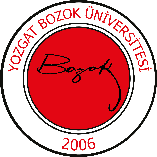                YOZGAT BOZOK ÜNİVERSİTESİ ÇEKEREK FUAT OKTAY SAĞLIK HİZMETLERİ MESLEK YÜKSEKOKULUTIBBİ HİZMETLER VE TEKNİKLER BÖLÜMÜ İLK VE ACİL YARDIM PROGRAMI DERS ÖĞRETİM PLANI               YOZGAT BOZOK ÜNİVERSİTESİ ÇEKEREK FUAT OKTAY SAĞLIK HİZMETLERİ MESLEK YÜKSEKOKULUTIBBİ HİZMETLER VE TEKNİKLER BÖLÜMÜ İLK VE ACİL YARDIM PROGRAMI DERS ÖĞRETİM PLANI               YOZGAT BOZOK ÜNİVERSİTESİ ÇEKEREK FUAT OKTAY SAĞLIK HİZMETLERİ MESLEK YÜKSEKOKULUTIBBİ HİZMETLER VE TEKNİKLER BÖLÜMÜ İLK VE ACİL YARDIM PROGRAMI DERS ÖĞRETİM PLANI               YOZGAT BOZOK ÜNİVERSİTESİ ÇEKEREK FUAT OKTAY SAĞLIK HİZMETLERİ MESLEK YÜKSEKOKULUTIBBİ HİZMETLER VE TEKNİKLER BÖLÜMÜ İLK VE ACİL YARDIM PROGRAMI DERS ÖĞRETİM PLANI               YOZGAT BOZOK ÜNİVERSİTESİ ÇEKEREK FUAT OKTAY SAĞLIK HİZMETLERİ MESLEK YÜKSEKOKULUTIBBİ HİZMETLER VE TEKNİKLER BÖLÜMÜ İLK VE ACİL YARDIM PROGRAMI DERS ÖĞRETİM PLANI               YOZGAT BOZOK ÜNİVERSİTESİ ÇEKEREK FUAT OKTAY SAĞLIK HİZMETLERİ MESLEK YÜKSEKOKULUTIBBİ HİZMETLER VE TEKNİKLER BÖLÜMÜ İLK VE ACİL YARDIM PROGRAMI DERS ÖĞRETİM PLANI               YOZGAT BOZOK ÜNİVERSİTESİ ÇEKEREK FUAT OKTAY SAĞLIK HİZMETLERİ MESLEK YÜKSEKOKULUTIBBİ HİZMETLER VE TEKNİKLER BÖLÜMÜ İLK VE ACİL YARDIM PROGRAMI DERS ÖĞRETİM PLANI               YOZGAT BOZOK ÜNİVERSİTESİ ÇEKEREK FUAT OKTAY SAĞLIK HİZMETLERİ MESLEK YÜKSEKOKULUTIBBİ HİZMETLER VE TEKNİKLER BÖLÜMÜ İLK VE ACİL YARDIM PROGRAMI DERS ÖĞRETİM PLANI               YOZGAT BOZOK ÜNİVERSİTESİ ÇEKEREK FUAT OKTAY SAĞLIK HİZMETLERİ MESLEK YÜKSEKOKULUTIBBİ HİZMETLER VE TEKNİKLER BÖLÜMÜ İLK VE ACİL YARDIM PROGRAMI DERS ÖĞRETİM PLANI               YOZGAT BOZOK ÜNİVERSİTESİ ÇEKEREK FUAT OKTAY SAĞLIK HİZMETLERİ MESLEK YÜKSEKOKULUTIBBİ HİZMETLER VE TEKNİKLER BÖLÜMÜ İLK VE ACİL YARDIM PROGRAMI DERS ÖĞRETİM PLANI               YOZGAT BOZOK ÜNİVERSİTESİ ÇEKEREK FUAT OKTAY SAĞLIK HİZMETLERİ MESLEK YÜKSEKOKULUTIBBİ HİZMETLER VE TEKNİKLER BÖLÜMÜ İLK VE ACİL YARDIM PROGRAMI DERS ÖĞRETİM PLANI               YOZGAT BOZOK ÜNİVERSİTESİ ÇEKEREK FUAT OKTAY SAĞLIK HİZMETLERİ MESLEK YÜKSEKOKULUTIBBİ HİZMETLER VE TEKNİKLER BÖLÜMÜ İLK VE ACİL YARDIM PROGRAMI DERS ÖĞRETİM PLANI               YOZGAT BOZOK ÜNİVERSİTESİ ÇEKEREK FUAT OKTAY SAĞLIK HİZMETLERİ MESLEK YÜKSEKOKULUTIBBİ HİZMETLER VE TEKNİKLER BÖLÜMÜ İLK VE ACİL YARDIM PROGRAMI DERS ÖĞRETİM PLANI               YOZGAT BOZOK ÜNİVERSİTESİ ÇEKEREK FUAT OKTAY SAĞLIK HİZMETLERİ MESLEK YÜKSEKOKULUTIBBİ HİZMETLER VE TEKNİKLER BÖLÜMÜ İLK VE ACİL YARDIM PROGRAMI DERS ÖĞRETİM PLANI               YOZGAT BOZOK ÜNİVERSİTESİ ÇEKEREK FUAT OKTAY SAĞLIK HİZMETLERİ MESLEK YÜKSEKOKULUTIBBİ HİZMETLER VE TEKNİKLER BÖLÜMÜ İLK VE ACİL YARDIM PROGRAMI DERS ÖĞRETİM PLANI               YOZGAT BOZOK ÜNİVERSİTESİ ÇEKEREK FUAT OKTAY SAĞLIK HİZMETLERİ MESLEK YÜKSEKOKULUTIBBİ HİZMETLER VE TEKNİKLER BÖLÜMÜ İLK VE ACİL YARDIM PROGRAMI DERS ÖĞRETİM PLANI               YOZGAT BOZOK ÜNİVERSİTESİ ÇEKEREK FUAT OKTAY SAĞLIK HİZMETLERİ MESLEK YÜKSEKOKULUTIBBİ HİZMETLER VE TEKNİKLER BÖLÜMÜ İLK VE ACİL YARDIM PROGRAMI DERS ÖĞRETİM PLANI               YOZGAT BOZOK ÜNİVERSİTESİ ÇEKEREK FUAT OKTAY SAĞLIK HİZMETLERİ MESLEK YÜKSEKOKULUTIBBİ HİZMETLER VE TEKNİKLER BÖLÜMÜ İLK VE ACİL YARDIM PROGRAMI DERS ÖĞRETİM PLANIDersin KoduDersin KoduDersin KoduDersin AdıDersin AdıYarıyılDersin Türü (Z/S)Dersin Türü (Z/S)Dersin Türü (Z/S)T+U+L(Saat/Hafta)T+U+L(Saat/Hafta)T+U+L(Saat/Hafta)KrediKrediAKTSAKTSEğitim DiliEğitim DiliAIK001AIK001AIK001AKILCI İLAÇ KULLANIMIAKILCI İLAÇ KULLANIMISSS2+0+02+0+02+0+02233TürkçeTürkçeDERS BİLGİLERİDERS BİLGİLERİDERS BİLGİLERİDERS BİLGİLERİDERS BİLGİLERİDERS BİLGİLERİDERS BİLGİLERİDERS BİLGİLERİDERS BİLGİLERİDERS BİLGİLERİDERS BİLGİLERİDERS BİLGİLERİDERS BİLGİLERİDERS BİLGİLERİDERS BİLGİLERİDERS BİLGİLERİDERS BİLGİLERİDERS BİLGİLERİDersin Katalog Tanımı (İçeriği)Dersin Katalog Tanımı (İçeriği)Dersin Katalog Tanımı (İçeriği)Dersin Katalog Tanımı (İçeriği)Bu ders kapsamında,  akılcı ilaç kullanımının tanımı, ilkeleri, farmakoekonomi, klinik örnekleri kapsar.Bu ders kapsamında,  akılcı ilaç kullanımının tanımı, ilkeleri, farmakoekonomi, klinik örnekleri kapsar.Bu ders kapsamında,  akılcı ilaç kullanımının tanımı, ilkeleri, farmakoekonomi, klinik örnekleri kapsar.Bu ders kapsamında,  akılcı ilaç kullanımının tanımı, ilkeleri, farmakoekonomi, klinik örnekleri kapsar.Bu ders kapsamında,  akılcı ilaç kullanımının tanımı, ilkeleri, farmakoekonomi, klinik örnekleri kapsar.Bu ders kapsamında,  akılcı ilaç kullanımının tanımı, ilkeleri, farmakoekonomi, klinik örnekleri kapsar.Bu ders kapsamında,  akılcı ilaç kullanımının tanımı, ilkeleri, farmakoekonomi, klinik örnekleri kapsar.Bu ders kapsamında,  akılcı ilaç kullanımının tanımı, ilkeleri, farmakoekonomi, klinik örnekleri kapsar.Bu ders kapsamında,  akılcı ilaç kullanımının tanımı, ilkeleri, farmakoekonomi, klinik örnekleri kapsar.Bu ders kapsamında,  akılcı ilaç kullanımının tanımı, ilkeleri, farmakoekonomi, klinik örnekleri kapsar.Bu ders kapsamında,  akılcı ilaç kullanımının tanımı, ilkeleri, farmakoekonomi, klinik örnekleri kapsar.Bu ders kapsamında,  akılcı ilaç kullanımının tanımı, ilkeleri, farmakoekonomi, klinik örnekleri kapsar.Bu ders kapsamında,  akılcı ilaç kullanımının tanımı, ilkeleri, farmakoekonomi, klinik örnekleri kapsar.Bu ders kapsamında,  akılcı ilaç kullanımının tanımı, ilkeleri, farmakoekonomi, klinik örnekleri kapsar.Dersin AmacıDersin AmacıDersin AmacıDersin AmacıBu ders ile öğrencinin akılcı ilaç kullanımının önemi ve akılcı olmayan ilaç tedavisi örnekleri ile akılcı olmayan ilaç kullanımının nedenleri ve sonuçlarını öğrenmeleri, akılcı olmayan ilaç kullanımının önlenmesi, akılcı ilaç tedavisi için uygulama ilkeleri hakkında bilgi sahibi olması amaçlanmaktadır.Bu ders ile öğrencinin akılcı ilaç kullanımının önemi ve akılcı olmayan ilaç tedavisi örnekleri ile akılcı olmayan ilaç kullanımının nedenleri ve sonuçlarını öğrenmeleri, akılcı olmayan ilaç kullanımının önlenmesi, akılcı ilaç tedavisi için uygulama ilkeleri hakkında bilgi sahibi olması amaçlanmaktadır.Bu ders ile öğrencinin akılcı ilaç kullanımının önemi ve akılcı olmayan ilaç tedavisi örnekleri ile akılcı olmayan ilaç kullanımının nedenleri ve sonuçlarını öğrenmeleri, akılcı olmayan ilaç kullanımının önlenmesi, akılcı ilaç tedavisi için uygulama ilkeleri hakkında bilgi sahibi olması amaçlanmaktadır.Bu ders ile öğrencinin akılcı ilaç kullanımının önemi ve akılcı olmayan ilaç tedavisi örnekleri ile akılcı olmayan ilaç kullanımının nedenleri ve sonuçlarını öğrenmeleri, akılcı olmayan ilaç kullanımının önlenmesi, akılcı ilaç tedavisi için uygulama ilkeleri hakkında bilgi sahibi olması amaçlanmaktadır.Bu ders ile öğrencinin akılcı ilaç kullanımının önemi ve akılcı olmayan ilaç tedavisi örnekleri ile akılcı olmayan ilaç kullanımının nedenleri ve sonuçlarını öğrenmeleri, akılcı olmayan ilaç kullanımının önlenmesi, akılcı ilaç tedavisi için uygulama ilkeleri hakkında bilgi sahibi olması amaçlanmaktadır.Bu ders ile öğrencinin akılcı ilaç kullanımının önemi ve akılcı olmayan ilaç tedavisi örnekleri ile akılcı olmayan ilaç kullanımının nedenleri ve sonuçlarını öğrenmeleri, akılcı olmayan ilaç kullanımının önlenmesi, akılcı ilaç tedavisi için uygulama ilkeleri hakkında bilgi sahibi olması amaçlanmaktadır.Bu ders ile öğrencinin akılcı ilaç kullanımının önemi ve akılcı olmayan ilaç tedavisi örnekleri ile akılcı olmayan ilaç kullanımının nedenleri ve sonuçlarını öğrenmeleri, akılcı olmayan ilaç kullanımının önlenmesi, akılcı ilaç tedavisi için uygulama ilkeleri hakkında bilgi sahibi olması amaçlanmaktadır.Bu ders ile öğrencinin akılcı ilaç kullanımının önemi ve akılcı olmayan ilaç tedavisi örnekleri ile akılcı olmayan ilaç kullanımının nedenleri ve sonuçlarını öğrenmeleri, akılcı olmayan ilaç kullanımının önlenmesi, akılcı ilaç tedavisi için uygulama ilkeleri hakkında bilgi sahibi olması amaçlanmaktadır.Bu ders ile öğrencinin akılcı ilaç kullanımının önemi ve akılcı olmayan ilaç tedavisi örnekleri ile akılcı olmayan ilaç kullanımının nedenleri ve sonuçlarını öğrenmeleri, akılcı olmayan ilaç kullanımının önlenmesi, akılcı ilaç tedavisi için uygulama ilkeleri hakkında bilgi sahibi olması amaçlanmaktadır.Bu ders ile öğrencinin akılcı ilaç kullanımının önemi ve akılcı olmayan ilaç tedavisi örnekleri ile akılcı olmayan ilaç kullanımının nedenleri ve sonuçlarını öğrenmeleri, akılcı olmayan ilaç kullanımının önlenmesi, akılcı ilaç tedavisi için uygulama ilkeleri hakkında bilgi sahibi olması amaçlanmaktadır.Bu ders ile öğrencinin akılcı ilaç kullanımının önemi ve akılcı olmayan ilaç tedavisi örnekleri ile akılcı olmayan ilaç kullanımının nedenleri ve sonuçlarını öğrenmeleri, akılcı olmayan ilaç kullanımının önlenmesi, akılcı ilaç tedavisi için uygulama ilkeleri hakkında bilgi sahibi olması amaçlanmaktadır.Bu ders ile öğrencinin akılcı ilaç kullanımının önemi ve akılcı olmayan ilaç tedavisi örnekleri ile akılcı olmayan ilaç kullanımının nedenleri ve sonuçlarını öğrenmeleri, akılcı olmayan ilaç kullanımının önlenmesi, akılcı ilaç tedavisi için uygulama ilkeleri hakkında bilgi sahibi olması amaçlanmaktadır.Bu ders ile öğrencinin akılcı ilaç kullanımının önemi ve akılcı olmayan ilaç tedavisi örnekleri ile akılcı olmayan ilaç kullanımının nedenleri ve sonuçlarını öğrenmeleri, akılcı olmayan ilaç kullanımının önlenmesi, akılcı ilaç tedavisi için uygulama ilkeleri hakkında bilgi sahibi olması amaçlanmaktadır.Bu ders ile öğrencinin akılcı ilaç kullanımının önemi ve akılcı olmayan ilaç tedavisi örnekleri ile akılcı olmayan ilaç kullanımının nedenleri ve sonuçlarını öğrenmeleri, akılcı olmayan ilaç kullanımının önlenmesi, akılcı ilaç tedavisi için uygulama ilkeleri hakkında bilgi sahibi olması amaçlanmaktadır.Dersin SeviyesiDersin SeviyesiDersin SeviyesiDersin SeviyesiÖnlisansÖnlisansÖnlisansÖnlisansÖnlisansÖnlisansÖnlisansÖnlisansÖnlisansÖnlisansÖnlisansÖnlisansÖnlisansÖnlisansDersin Öğretim DiliDersin Öğretim DiliDersin Öğretim DiliDersin Öğretim DiliTürkçeTürkçeTürkçeTürkçeTürkçeTürkçeTürkçeTürkçeTürkçeTürkçeTürkçeTürkçeTürkçeTürkçeÖğretim YöntemiÖğretim YöntemiÖğretim YöntemiÖğretim Yöntemi( X  ) Örgün       (   ) Uzaktan   (  ) Karma/Hibrit( X  ) Örgün       (   ) Uzaktan   (  ) Karma/Hibrit( X  ) Örgün       (   ) Uzaktan   (  ) Karma/Hibrit( X  ) Örgün       (   ) Uzaktan   (  ) Karma/Hibrit( X  ) Örgün       (   ) Uzaktan   (  ) Karma/Hibrit( X  ) Örgün       (   ) Uzaktan   (  ) Karma/Hibrit( X  ) Örgün       (   ) Uzaktan   (  ) Karma/Hibrit( X  ) Örgün       (   ) Uzaktan   (  ) Karma/Hibrit( X  ) Örgün       (   ) Uzaktan   (  ) Karma/Hibrit( X  ) Örgün       (   ) Uzaktan   (  ) Karma/Hibrit( X  ) Örgün       (   ) Uzaktan   (  ) Karma/Hibrit( X  ) Örgün       (   ) Uzaktan   (  ) Karma/Hibrit( X  ) Örgün       (   ) Uzaktan   (  ) Karma/Hibrit( X  ) Örgün       (   ) Uzaktan   (  ) Karma/HibritDersi Yürüten Öğretim ElemanlarıDersi Yürüten Öğretim ElemanlarıDersi Yürüten Öğretim ElemanlarıDersi Yürüten Öğretim Elemanlarıİlk ve Acil Yardım Programı Öğretim Elemanlarıİlk ve Acil Yardım Programı Öğretim Elemanlarıİlk ve Acil Yardım Programı Öğretim Elemanlarıİlk ve Acil Yardım Programı Öğretim Elemanlarıİlk ve Acil Yardım Programı Öğretim Elemanlarıİlk ve Acil Yardım Programı Öğretim Elemanlarıİlk ve Acil Yardım Programı Öğretim Elemanlarıİlk ve Acil Yardım Programı Öğretim Elemanlarıİlk ve Acil Yardım Programı Öğretim Elemanlarıİlk ve Acil Yardım Programı Öğretim Elemanlarıİlk ve Acil Yardım Programı Öğretim Elemanlarıİlk ve Acil Yardım Programı Öğretim Elemanlarıİlk ve Acil Yardım Programı Öğretim Elemanlarıİlk ve Acil Yardım Programı Öğretim ElemanlarıDersin Ön Koşulu Ders(ler)iDersin Ön Koşulu Ders(ler)iDersin Ön Koşulu Ders(ler)iDersin Ön Koşulu Ders(ler)iYokYokYokYokYokYokYokYokYokYokYokYokYokYokDersin Öğrenme ÇıktılarıDersin Öğrenme ÇıktılarıDersin Öğrenme ÇıktılarıDersin Öğrenme Çıktıları1. Akılcı ilaç kullanımını (AİK) tanımlayabilecek ve uygulayabilecektir.2. İlaç kullanımı ve bilgilendirmesi hakkında bilgi sahibi olacaktır.            3. Özel durumlarda İlaçların akılcı kullanımı hakkında bilgi     edinecektir.4. Akılcı antibiyotik kullanımı hakkında bilgi edinecektir.5. İlaç kullanımı esnasında meydana gelebilecek yanlışlıkları belirleyecektir.1. Akılcı ilaç kullanımını (AİK) tanımlayabilecek ve uygulayabilecektir.2. İlaç kullanımı ve bilgilendirmesi hakkında bilgi sahibi olacaktır.            3. Özel durumlarda İlaçların akılcı kullanımı hakkında bilgi     edinecektir.4. Akılcı antibiyotik kullanımı hakkında bilgi edinecektir.5. İlaç kullanımı esnasında meydana gelebilecek yanlışlıkları belirleyecektir.1. Akılcı ilaç kullanımını (AİK) tanımlayabilecek ve uygulayabilecektir.2. İlaç kullanımı ve bilgilendirmesi hakkında bilgi sahibi olacaktır.            3. Özel durumlarda İlaçların akılcı kullanımı hakkında bilgi     edinecektir.4. Akılcı antibiyotik kullanımı hakkında bilgi edinecektir.5. İlaç kullanımı esnasında meydana gelebilecek yanlışlıkları belirleyecektir.1. Akılcı ilaç kullanımını (AİK) tanımlayabilecek ve uygulayabilecektir.2. İlaç kullanımı ve bilgilendirmesi hakkında bilgi sahibi olacaktır.            3. Özel durumlarda İlaçların akılcı kullanımı hakkında bilgi     edinecektir.4. Akılcı antibiyotik kullanımı hakkında bilgi edinecektir.5. İlaç kullanımı esnasında meydana gelebilecek yanlışlıkları belirleyecektir.1. Akılcı ilaç kullanımını (AİK) tanımlayabilecek ve uygulayabilecektir.2. İlaç kullanımı ve bilgilendirmesi hakkında bilgi sahibi olacaktır.            3. Özel durumlarda İlaçların akılcı kullanımı hakkında bilgi     edinecektir.4. Akılcı antibiyotik kullanımı hakkında bilgi edinecektir.5. İlaç kullanımı esnasında meydana gelebilecek yanlışlıkları belirleyecektir.1. Akılcı ilaç kullanımını (AİK) tanımlayabilecek ve uygulayabilecektir.2. İlaç kullanımı ve bilgilendirmesi hakkında bilgi sahibi olacaktır.            3. Özel durumlarda İlaçların akılcı kullanımı hakkında bilgi     edinecektir.4. Akılcı antibiyotik kullanımı hakkında bilgi edinecektir.5. İlaç kullanımı esnasında meydana gelebilecek yanlışlıkları belirleyecektir.1. Akılcı ilaç kullanımını (AİK) tanımlayabilecek ve uygulayabilecektir.2. İlaç kullanımı ve bilgilendirmesi hakkında bilgi sahibi olacaktır.            3. Özel durumlarda İlaçların akılcı kullanımı hakkında bilgi     edinecektir.4. Akılcı antibiyotik kullanımı hakkında bilgi edinecektir.5. İlaç kullanımı esnasında meydana gelebilecek yanlışlıkları belirleyecektir.1. Akılcı ilaç kullanımını (AİK) tanımlayabilecek ve uygulayabilecektir.2. İlaç kullanımı ve bilgilendirmesi hakkında bilgi sahibi olacaktır.            3. Özel durumlarda İlaçların akılcı kullanımı hakkında bilgi     edinecektir.4. Akılcı antibiyotik kullanımı hakkında bilgi edinecektir.5. İlaç kullanımı esnasında meydana gelebilecek yanlışlıkları belirleyecektir.1. Akılcı ilaç kullanımını (AİK) tanımlayabilecek ve uygulayabilecektir.2. İlaç kullanımı ve bilgilendirmesi hakkında bilgi sahibi olacaktır.            3. Özel durumlarda İlaçların akılcı kullanımı hakkında bilgi     edinecektir.4. Akılcı antibiyotik kullanımı hakkında bilgi edinecektir.5. İlaç kullanımı esnasında meydana gelebilecek yanlışlıkları belirleyecektir.1. Akılcı ilaç kullanımını (AİK) tanımlayabilecek ve uygulayabilecektir.2. İlaç kullanımı ve bilgilendirmesi hakkında bilgi sahibi olacaktır.            3. Özel durumlarda İlaçların akılcı kullanımı hakkında bilgi     edinecektir.4. Akılcı antibiyotik kullanımı hakkında bilgi edinecektir.5. İlaç kullanımı esnasında meydana gelebilecek yanlışlıkları belirleyecektir.1. Akılcı ilaç kullanımını (AİK) tanımlayabilecek ve uygulayabilecektir.2. İlaç kullanımı ve bilgilendirmesi hakkında bilgi sahibi olacaktır.            3. Özel durumlarda İlaçların akılcı kullanımı hakkında bilgi     edinecektir.4. Akılcı antibiyotik kullanımı hakkında bilgi edinecektir.5. İlaç kullanımı esnasında meydana gelebilecek yanlışlıkları belirleyecektir.1. Akılcı ilaç kullanımını (AİK) tanımlayabilecek ve uygulayabilecektir.2. İlaç kullanımı ve bilgilendirmesi hakkında bilgi sahibi olacaktır.            3. Özel durumlarda İlaçların akılcı kullanımı hakkında bilgi     edinecektir.4. Akılcı antibiyotik kullanımı hakkında bilgi edinecektir.5. İlaç kullanımı esnasında meydana gelebilecek yanlışlıkları belirleyecektir.1. Akılcı ilaç kullanımını (AİK) tanımlayabilecek ve uygulayabilecektir.2. İlaç kullanımı ve bilgilendirmesi hakkında bilgi sahibi olacaktır.            3. Özel durumlarda İlaçların akılcı kullanımı hakkında bilgi     edinecektir.4. Akılcı antibiyotik kullanımı hakkında bilgi edinecektir.5. İlaç kullanımı esnasında meydana gelebilecek yanlışlıkları belirleyecektir.1. Akılcı ilaç kullanımını (AİK) tanımlayabilecek ve uygulayabilecektir.2. İlaç kullanımı ve bilgilendirmesi hakkında bilgi sahibi olacaktır.            3. Özel durumlarda İlaçların akılcı kullanımı hakkında bilgi     edinecektir.4. Akılcı antibiyotik kullanımı hakkında bilgi edinecektir.5. İlaç kullanımı esnasında meydana gelebilecek yanlışlıkları belirleyecektir.DERS İÇERİĞİDERS İÇERİĞİDERS İÇERİĞİDERS İÇERİĞİDERS İÇERİĞİDERS İÇERİĞİDERS İÇERİĞİDERS İÇERİĞİDERS İÇERİĞİDERS İÇERİĞİDERS İÇERİĞİDERS İÇERİĞİDERS İÇERİĞİDERS İÇERİĞİDERS İÇERİĞİDERS İÇERİĞİDERS İÇERİĞİHaftaTeoriTeoriTeoriTeoriTeoriTeoriTeoriUygulama/LaboratuvarUygulama/LaboratuvarUygulama/LaboratuvarUygulama/LaboratuvarUygulama/LaboratuvarUygulama/LaboratuvarUygulama/LaboratuvarUygulama/LaboratuvarUygulama/LaboratuvarUygulama/Laboratuvar1Akılcı İlaç Kullanımı ile ilgili Temel Bilgiler ; Dünyada ve Türkiye’de Akılcı İlaç KullanımıAkılcı İlaç Kullanımı ile ilgili Temel Bilgiler ; Dünyada ve Türkiye’de Akılcı İlaç KullanımıAkılcı İlaç Kullanımı ile ilgili Temel Bilgiler ; Dünyada ve Türkiye’de Akılcı İlaç KullanımıAkılcı İlaç Kullanımı ile ilgili Temel Bilgiler ; Dünyada ve Türkiye’de Akılcı İlaç KullanımıAkılcı İlaç Kullanımı ile ilgili Temel Bilgiler ; Dünyada ve Türkiye’de Akılcı İlaç KullanımıAkılcı İlaç Kullanımı ile ilgili Temel Bilgiler ; Dünyada ve Türkiye’de Akılcı İlaç KullanımıAkılcı İlaç Kullanımı ile ilgili Temel Bilgiler ; Dünyada ve Türkiye’de Akılcı İlaç Kullanımı2Akılcı İlaç Kullanımında Sağlık Çalışanlarının Görevleri; Toplumun Akılcı İlaç Kullanımındaki RolüAkılcı İlaç Kullanımında Sağlık Çalışanlarının Görevleri; Toplumun Akılcı İlaç Kullanımındaki RolüAkılcı İlaç Kullanımında Sağlık Çalışanlarının Görevleri; Toplumun Akılcı İlaç Kullanımındaki RolüAkılcı İlaç Kullanımında Sağlık Çalışanlarının Görevleri; Toplumun Akılcı İlaç Kullanımındaki RolüAkılcı İlaç Kullanımında Sağlık Çalışanlarının Görevleri; Toplumun Akılcı İlaç Kullanımındaki RolüAkılcı İlaç Kullanımında Sağlık Çalışanlarının Görevleri; Toplumun Akılcı İlaç Kullanımındaki RolüAkılcı İlaç Kullanımında Sağlık Çalışanlarının Görevleri; Toplumun Akılcı İlaç Kullanımındaki Rolü3Farmakovijilans Tanımı ve UygulamalarıFarmakovijilans Tanımı ve UygulamalarıFarmakovijilans Tanımı ve UygulamalarıFarmakovijilans Tanımı ve UygulamalarıFarmakovijilans Tanımı ve UygulamalarıFarmakovijilans Tanımı ve UygulamalarıFarmakovijilans Tanımı ve Uygulamaları4Reçete ve Elektronik Reçete Nedir? Reçetesiz İlaç Kullanımı Nedir? Çoklu İlaç Kullanımında Nelere Dikkat Edilmelidir?Reçete ve Elektronik Reçete Nedir? Reçetesiz İlaç Kullanımı Nedir? Çoklu İlaç Kullanımında Nelere Dikkat Edilmelidir?Reçete ve Elektronik Reçete Nedir? Reçetesiz İlaç Kullanımı Nedir? Çoklu İlaç Kullanımında Nelere Dikkat Edilmelidir?Reçete ve Elektronik Reçete Nedir? Reçetesiz İlaç Kullanımı Nedir? Çoklu İlaç Kullanımında Nelere Dikkat Edilmelidir?Reçete ve Elektronik Reçete Nedir? Reçetesiz İlaç Kullanımı Nedir? Çoklu İlaç Kullanımında Nelere Dikkat Edilmelidir?Reçete ve Elektronik Reçete Nedir? Reçetesiz İlaç Kullanımı Nedir? Çoklu İlaç Kullanımında Nelere Dikkat Edilmelidir?Reçete ve Elektronik Reçete Nedir? Reçetesiz İlaç Kullanımı Nedir? Çoklu İlaç Kullanımında Nelere Dikkat Edilmelidir?5Özel Durumlarda İlaçların Akılcı Kullanımı 1- Gebe ve Emzirenlerde Akılcı İlaç KullanımıÖzel Durumlarda İlaçların Akılcı Kullanımı 1- Gebe ve Emzirenlerde Akılcı İlaç KullanımıÖzel Durumlarda İlaçların Akılcı Kullanımı 1- Gebe ve Emzirenlerde Akılcı İlaç KullanımıÖzel Durumlarda İlaçların Akılcı Kullanımı 1- Gebe ve Emzirenlerde Akılcı İlaç KullanımıÖzel Durumlarda İlaçların Akılcı Kullanımı 1- Gebe ve Emzirenlerde Akılcı İlaç KullanımıÖzel Durumlarda İlaçların Akılcı Kullanımı 1- Gebe ve Emzirenlerde Akılcı İlaç KullanımıÖzel Durumlarda İlaçların Akılcı Kullanımı 1- Gebe ve Emzirenlerde Akılcı İlaç Kullanımı6Özel Durumlarda İlaçların Akılcı Kullanımı 2- Çocuklarda Akılcı İlaç KullanımıÖzel Durumlarda İlaçların Akılcı Kullanımı 2- Çocuklarda Akılcı İlaç KullanımıÖzel Durumlarda İlaçların Akılcı Kullanımı 2- Çocuklarda Akılcı İlaç KullanımıÖzel Durumlarda İlaçların Akılcı Kullanımı 2- Çocuklarda Akılcı İlaç KullanımıÖzel Durumlarda İlaçların Akılcı Kullanımı 2- Çocuklarda Akılcı İlaç KullanımıÖzel Durumlarda İlaçların Akılcı Kullanımı 2- Çocuklarda Akılcı İlaç KullanımıÖzel Durumlarda İlaçların Akılcı Kullanımı 2- Çocuklarda Akılcı İlaç Kullanımı7Özel Durumlarda İlaçların Akılcı Kullanımı 3- İleri Yaştaki Hastalarda Akılcı İlaç KullanımıÖzel Durumlarda İlaçların Akılcı Kullanımı 3- İleri Yaştaki Hastalarda Akılcı İlaç KullanımıÖzel Durumlarda İlaçların Akılcı Kullanımı 3- İleri Yaştaki Hastalarda Akılcı İlaç KullanımıÖzel Durumlarda İlaçların Akılcı Kullanımı 3- İleri Yaştaki Hastalarda Akılcı İlaç KullanımıÖzel Durumlarda İlaçların Akılcı Kullanımı 3- İleri Yaştaki Hastalarda Akılcı İlaç KullanımıÖzel Durumlarda İlaçların Akılcı Kullanımı 3- İleri Yaştaki Hastalarda Akılcı İlaç KullanımıÖzel Durumlarda İlaçların Akılcı Kullanımı 3- İleri Yaştaki Hastalarda Akılcı İlaç Kullanımı8Kronik Hastalığı Olanlarda Akılcı İlaç Kullanımı 1: Hipertansiyon Tedavisinde Kullanılan İlaçlar, Astım/KOAH Tedavisi İçin Kullanılan İlaçlarKronik Hastalığı Olanlarda Akılcı İlaç Kullanımı 1: Hipertansiyon Tedavisinde Kullanılan İlaçlar, Astım/KOAH Tedavisi İçin Kullanılan İlaçlarKronik Hastalığı Olanlarda Akılcı İlaç Kullanımı 1: Hipertansiyon Tedavisinde Kullanılan İlaçlar, Astım/KOAH Tedavisi İçin Kullanılan İlaçlarKronik Hastalığı Olanlarda Akılcı İlaç Kullanımı 1: Hipertansiyon Tedavisinde Kullanılan İlaçlar, Astım/KOAH Tedavisi İçin Kullanılan İlaçlarKronik Hastalığı Olanlarda Akılcı İlaç Kullanımı 1: Hipertansiyon Tedavisinde Kullanılan İlaçlar, Astım/KOAH Tedavisi İçin Kullanılan İlaçlarKronik Hastalığı Olanlarda Akılcı İlaç Kullanımı 1: Hipertansiyon Tedavisinde Kullanılan İlaçlar, Astım/KOAH Tedavisi İçin Kullanılan İlaçlarKronik Hastalığı Olanlarda Akılcı İlaç Kullanımı 1: Hipertansiyon Tedavisinde Kullanılan İlaçlar, Astım/KOAH Tedavisi İçin Kullanılan İlaçlar9Kronik Hastalığı Olanlarda Akılcı İlaç Kullanımı 2: Diyabet Tedavisinde Kullanılan İlaçlar, Hiperlipidemi Tedavisinde Kullanılan İlaçlarKronik Hastalığı Olanlarda Akılcı İlaç Kullanımı 2: Diyabet Tedavisinde Kullanılan İlaçlar, Hiperlipidemi Tedavisinde Kullanılan İlaçlarKronik Hastalığı Olanlarda Akılcı İlaç Kullanımı 2: Diyabet Tedavisinde Kullanılan İlaçlar, Hiperlipidemi Tedavisinde Kullanılan İlaçlarKronik Hastalığı Olanlarda Akılcı İlaç Kullanımı 2: Diyabet Tedavisinde Kullanılan İlaçlar, Hiperlipidemi Tedavisinde Kullanılan İlaçlarKronik Hastalığı Olanlarda Akılcı İlaç Kullanımı 2: Diyabet Tedavisinde Kullanılan İlaçlar, Hiperlipidemi Tedavisinde Kullanılan İlaçlarKronik Hastalığı Olanlarda Akılcı İlaç Kullanımı 2: Diyabet Tedavisinde Kullanılan İlaçlar, Hiperlipidemi Tedavisinde Kullanılan İlaçlarKronik Hastalığı Olanlarda Akılcı İlaç Kullanımı 2: Diyabet Tedavisinde Kullanılan İlaçlar, Hiperlipidemi Tedavisinde Kullanılan İlaçlar10Kronik Hastalığı Olanlarda Akılcı İlaç Kullanımı 3: Psikiyatrik ve Nörolojik Hastalıkların Tedavisinde Kullanılan İlaçlarKronik Hastalığı Olanlarda Akılcı İlaç Kullanımı 3: Psikiyatrik ve Nörolojik Hastalıkların Tedavisinde Kullanılan İlaçlarKronik Hastalığı Olanlarda Akılcı İlaç Kullanımı 3: Psikiyatrik ve Nörolojik Hastalıkların Tedavisinde Kullanılan İlaçlarKronik Hastalığı Olanlarda Akılcı İlaç Kullanımı 3: Psikiyatrik ve Nörolojik Hastalıkların Tedavisinde Kullanılan İlaçlarKronik Hastalığı Olanlarda Akılcı İlaç Kullanımı 3: Psikiyatrik ve Nörolojik Hastalıkların Tedavisinde Kullanılan İlaçlarKronik Hastalığı Olanlarda Akılcı İlaç Kullanımı 3: Psikiyatrik ve Nörolojik Hastalıkların Tedavisinde Kullanılan İlaçlarKronik Hastalığı Olanlarda Akılcı İlaç Kullanımı 3: Psikiyatrik ve Nörolojik Hastalıkların Tedavisinde Kullanılan İlaçlar11Analjezikler, Vitaminler, Mineraller ve Besin Takviyelerinin Akılcı KullanımıAnaljezikler, Vitaminler, Mineraller ve Besin Takviyelerinin Akılcı KullanımıAnaljezikler, Vitaminler, Mineraller ve Besin Takviyelerinin Akılcı KullanımıAnaljezikler, Vitaminler, Mineraller ve Besin Takviyelerinin Akılcı KullanımıAnaljezikler, Vitaminler, Mineraller ve Besin Takviyelerinin Akılcı KullanımıAnaljezikler, Vitaminler, Mineraller ve Besin Takviyelerinin Akılcı KullanımıAnaljezikler, Vitaminler, Mineraller ve Besin Takviyelerinin Akılcı Kullanımı12Akılcı Antibiyotik Kullanımı IAkılcı Antibiyotik Kullanımı IAkılcı Antibiyotik Kullanımı IAkılcı Antibiyotik Kullanımı IAkılcı Antibiyotik Kullanımı IAkılcı Antibiyotik Kullanımı IAkılcı Antibiyotik Kullanımı I13Akılcı Antibiyotik Kullanımı IAkılcı Antibiyotik Kullanımı IAkılcı Antibiyotik Kullanımı IAkılcı Antibiyotik Kullanımı IAkılcı Antibiyotik Kullanımı IAkılcı Antibiyotik Kullanımı IAkılcı Antibiyotik Kullanımı I14İlaç Hataları ve Uygulama Hatalarına Örneklerİlaç Hataları ve Uygulama Hatalarına Örneklerİlaç Hataları ve Uygulama Hatalarına Örneklerİlaç Hataları ve Uygulama Hatalarına Örneklerİlaç Hataları ve Uygulama Hatalarına Örneklerİlaç Hataları ve Uygulama Hatalarına Örneklerİlaç Hataları ve Uygulama Hatalarına Örnekler15Final SınavıFinal SınavıFinal SınavıFinal SınavıFinal SınavıFinal SınavıFinal SınavıFinal SınavıFinal SınavıFinal SınavıFinal SınavıFinal SınavıFinal SınavıFinal SınavıFinal SınavıFinal SınavıFinal SınavıDersin Öğrenme Kaynakları1.T.C. Sosyal Güvenlik Kurumu Başkanlığı, Editör: Prof. Dr. Ahmet AKICI 2013 SGK Yayın No: 93, ISBN:  978-605-63932-4-2 Ankara, Haziran 20132.Rasyonel Tedavi Yönünden Tıbbı Farmakoloji,  Prof. Dr. S. Oğuz Kayaalp, 12. Baskı, 2009 3.Klinik Farmakolojinin Esasları ve Temel Düzenlemeler, Prof. Dr. S. Oğuz Kayaalp, 4. Baskı, 2008 4.Goodman&GilmanTedavinin; Farmakolojik Temelleri, Çeviri Prof. Dr. Öner Süzer, 20095. Brown TR. Handbook of Institutional Pharmacy Practice, 3rd ed. American Society of Hospital Pharmacists, Inc., Bethesda-Maryland, 1992Dersin Öğrenme Kaynakları1.T.C. Sosyal Güvenlik Kurumu Başkanlığı, Editör: Prof. Dr. Ahmet AKICI 2013 SGK Yayın No: 93, ISBN:  978-605-63932-4-2 Ankara, Haziran 20132.Rasyonel Tedavi Yönünden Tıbbı Farmakoloji,  Prof. Dr. S. Oğuz Kayaalp, 12. Baskı, 2009 3.Klinik Farmakolojinin Esasları ve Temel Düzenlemeler, Prof. Dr. S. Oğuz Kayaalp, 4. Baskı, 2008 4.Goodman&GilmanTedavinin; Farmakolojik Temelleri, Çeviri Prof. Dr. Öner Süzer, 20095. Brown TR. Handbook of Institutional Pharmacy Practice, 3rd ed. American Society of Hospital Pharmacists, Inc., Bethesda-Maryland, 1992Dersin Öğrenme Kaynakları1.T.C. Sosyal Güvenlik Kurumu Başkanlığı, Editör: Prof. Dr. Ahmet AKICI 2013 SGK Yayın No: 93, ISBN:  978-605-63932-4-2 Ankara, Haziran 20132.Rasyonel Tedavi Yönünden Tıbbı Farmakoloji,  Prof. Dr. S. Oğuz Kayaalp, 12. Baskı, 2009 3.Klinik Farmakolojinin Esasları ve Temel Düzenlemeler, Prof. Dr. S. Oğuz Kayaalp, 4. Baskı, 2008 4.Goodman&GilmanTedavinin; Farmakolojik Temelleri, Çeviri Prof. Dr. Öner Süzer, 20095. Brown TR. Handbook of Institutional Pharmacy Practice, 3rd ed. American Society of Hospital Pharmacists, Inc., Bethesda-Maryland, 1992Dersin Öğrenme Kaynakları1.T.C. Sosyal Güvenlik Kurumu Başkanlığı, Editör: Prof. Dr. Ahmet AKICI 2013 SGK Yayın No: 93, ISBN:  978-605-63932-4-2 Ankara, Haziran 20132.Rasyonel Tedavi Yönünden Tıbbı Farmakoloji,  Prof. Dr. S. Oğuz Kayaalp, 12. Baskı, 2009 3.Klinik Farmakolojinin Esasları ve Temel Düzenlemeler, Prof. Dr. S. Oğuz Kayaalp, 4. Baskı, 2008 4.Goodman&GilmanTedavinin; Farmakolojik Temelleri, Çeviri Prof. Dr. Öner Süzer, 20095. Brown TR. Handbook of Institutional Pharmacy Practice, 3rd ed. American Society of Hospital Pharmacists, Inc., Bethesda-Maryland, 1992Dersin Öğrenme Kaynakları1.T.C. Sosyal Güvenlik Kurumu Başkanlığı, Editör: Prof. Dr. Ahmet AKICI 2013 SGK Yayın No: 93, ISBN:  978-605-63932-4-2 Ankara, Haziran 20132.Rasyonel Tedavi Yönünden Tıbbı Farmakoloji,  Prof. Dr. S. Oğuz Kayaalp, 12. Baskı, 2009 3.Klinik Farmakolojinin Esasları ve Temel Düzenlemeler, Prof. Dr. S. Oğuz Kayaalp, 4. Baskı, 2008 4.Goodman&GilmanTedavinin; Farmakolojik Temelleri, Çeviri Prof. Dr. Öner Süzer, 20095. Brown TR. Handbook of Institutional Pharmacy Practice, 3rd ed. American Society of Hospital Pharmacists, Inc., Bethesda-Maryland, 1992Dersin Öğrenme Kaynakları1.T.C. Sosyal Güvenlik Kurumu Başkanlığı, Editör: Prof. Dr. Ahmet AKICI 2013 SGK Yayın No: 93, ISBN:  978-605-63932-4-2 Ankara, Haziran 20132.Rasyonel Tedavi Yönünden Tıbbı Farmakoloji,  Prof. Dr. S. Oğuz Kayaalp, 12. Baskı, 2009 3.Klinik Farmakolojinin Esasları ve Temel Düzenlemeler, Prof. Dr. S. Oğuz Kayaalp, 4. Baskı, 2008 4.Goodman&GilmanTedavinin; Farmakolojik Temelleri, Çeviri Prof. Dr. Öner Süzer, 20095. Brown TR. Handbook of Institutional Pharmacy Practice, 3rd ed. American Society of Hospital Pharmacists, Inc., Bethesda-Maryland, 1992Dersin Öğrenme Kaynakları1.T.C. Sosyal Güvenlik Kurumu Başkanlığı, Editör: Prof. Dr. Ahmet AKICI 2013 SGK Yayın No: 93, ISBN:  978-605-63932-4-2 Ankara, Haziran 20132.Rasyonel Tedavi Yönünden Tıbbı Farmakoloji,  Prof. Dr. S. Oğuz Kayaalp, 12. Baskı, 2009 3.Klinik Farmakolojinin Esasları ve Temel Düzenlemeler, Prof. Dr. S. Oğuz Kayaalp, 4. Baskı, 2008 4.Goodman&GilmanTedavinin; Farmakolojik Temelleri, Çeviri Prof. Dr. Öner Süzer, 20095. Brown TR. Handbook of Institutional Pharmacy Practice, 3rd ed. American Society of Hospital Pharmacists, Inc., Bethesda-Maryland, 1992Dersin Öğrenme Kaynakları1.T.C. Sosyal Güvenlik Kurumu Başkanlığı, Editör: Prof. Dr. Ahmet AKICI 2013 SGK Yayın No: 93, ISBN:  978-605-63932-4-2 Ankara, Haziran 20132.Rasyonel Tedavi Yönünden Tıbbı Farmakoloji,  Prof. Dr. S. Oğuz Kayaalp, 12. Baskı, 2009 3.Klinik Farmakolojinin Esasları ve Temel Düzenlemeler, Prof. Dr. S. Oğuz Kayaalp, 4. Baskı, 2008 4.Goodman&GilmanTedavinin; Farmakolojik Temelleri, Çeviri Prof. Dr. Öner Süzer, 20095. Brown TR. Handbook of Institutional Pharmacy Practice, 3rd ed. American Society of Hospital Pharmacists, Inc., Bethesda-Maryland, 1992Dersin Öğrenme Kaynakları1.T.C. Sosyal Güvenlik Kurumu Başkanlığı, Editör: Prof. Dr. Ahmet AKICI 2013 SGK Yayın No: 93, ISBN:  978-605-63932-4-2 Ankara, Haziran 20132.Rasyonel Tedavi Yönünden Tıbbı Farmakoloji,  Prof. Dr. S. Oğuz Kayaalp, 12. Baskı, 2009 3.Klinik Farmakolojinin Esasları ve Temel Düzenlemeler, Prof. Dr. S. Oğuz Kayaalp, 4. Baskı, 2008 4.Goodman&GilmanTedavinin; Farmakolojik Temelleri, Çeviri Prof. Dr. Öner Süzer, 20095. Brown TR. Handbook of Institutional Pharmacy Practice, 3rd ed. American Society of Hospital Pharmacists, Inc., Bethesda-Maryland, 1992Dersin Öğrenme Kaynakları1.T.C. Sosyal Güvenlik Kurumu Başkanlığı, Editör: Prof. Dr. Ahmet AKICI 2013 SGK Yayın No: 93, ISBN:  978-605-63932-4-2 Ankara, Haziran 20132.Rasyonel Tedavi Yönünden Tıbbı Farmakoloji,  Prof. Dr. S. Oğuz Kayaalp, 12. Baskı, 2009 3.Klinik Farmakolojinin Esasları ve Temel Düzenlemeler, Prof. Dr. S. Oğuz Kayaalp, 4. Baskı, 2008 4.Goodman&GilmanTedavinin; Farmakolojik Temelleri, Çeviri Prof. Dr. Öner Süzer, 20095. Brown TR. Handbook of Institutional Pharmacy Practice, 3rd ed. American Society of Hospital Pharmacists, Inc., Bethesda-Maryland, 1992Dersin Öğrenme Kaynakları1.T.C. Sosyal Güvenlik Kurumu Başkanlığı, Editör: Prof. Dr. Ahmet AKICI 2013 SGK Yayın No: 93, ISBN:  978-605-63932-4-2 Ankara, Haziran 20132.Rasyonel Tedavi Yönünden Tıbbı Farmakoloji,  Prof. Dr. S. Oğuz Kayaalp, 12. Baskı, 2009 3.Klinik Farmakolojinin Esasları ve Temel Düzenlemeler, Prof. Dr. S. Oğuz Kayaalp, 4. Baskı, 2008 4.Goodman&GilmanTedavinin; Farmakolojik Temelleri, Çeviri Prof. Dr. Öner Süzer, 20095. Brown TR. Handbook of Institutional Pharmacy Practice, 3rd ed. American Society of Hospital Pharmacists, Inc., Bethesda-Maryland, 1992Dersin Öğrenme Kaynakları1.T.C. Sosyal Güvenlik Kurumu Başkanlığı, Editör: Prof. Dr. Ahmet AKICI 2013 SGK Yayın No: 93, ISBN:  978-605-63932-4-2 Ankara, Haziran 20132.Rasyonel Tedavi Yönünden Tıbbı Farmakoloji,  Prof. Dr. S. Oğuz Kayaalp, 12. Baskı, 2009 3.Klinik Farmakolojinin Esasları ve Temel Düzenlemeler, Prof. Dr. S. Oğuz Kayaalp, 4. Baskı, 2008 4.Goodman&GilmanTedavinin; Farmakolojik Temelleri, Çeviri Prof. Dr. Öner Süzer, 20095. Brown TR. Handbook of Institutional Pharmacy Practice, 3rd ed. American Society of Hospital Pharmacists, Inc., Bethesda-Maryland, 1992Dersin Öğrenme Kaynakları1.T.C. Sosyal Güvenlik Kurumu Başkanlığı, Editör: Prof. Dr. Ahmet AKICI 2013 SGK Yayın No: 93, ISBN:  978-605-63932-4-2 Ankara, Haziran 20132.Rasyonel Tedavi Yönünden Tıbbı Farmakoloji,  Prof. Dr. S. Oğuz Kayaalp, 12. Baskı, 2009 3.Klinik Farmakolojinin Esasları ve Temel Düzenlemeler, Prof. Dr. S. Oğuz Kayaalp, 4. Baskı, 2008 4.Goodman&GilmanTedavinin; Farmakolojik Temelleri, Çeviri Prof. Dr. Öner Süzer, 20095. Brown TR. Handbook of Institutional Pharmacy Practice, 3rd ed. American Society of Hospital Pharmacists, Inc., Bethesda-Maryland, 1992Dersin Öğrenme Kaynakları1.T.C. Sosyal Güvenlik Kurumu Başkanlığı, Editör: Prof. Dr. Ahmet AKICI 2013 SGK Yayın No: 93, ISBN:  978-605-63932-4-2 Ankara, Haziran 20132.Rasyonel Tedavi Yönünden Tıbbı Farmakoloji,  Prof. Dr. S. Oğuz Kayaalp, 12. Baskı, 2009 3.Klinik Farmakolojinin Esasları ve Temel Düzenlemeler, Prof. Dr. S. Oğuz Kayaalp, 4. Baskı, 2008 4.Goodman&GilmanTedavinin; Farmakolojik Temelleri, Çeviri Prof. Dr. Öner Süzer, 20095. Brown TR. Handbook of Institutional Pharmacy Practice, 3rd ed. American Society of Hospital Pharmacists, Inc., Bethesda-Maryland, 1992Dersin Öğrenme Kaynakları1.T.C. Sosyal Güvenlik Kurumu Başkanlığı, Editör: Prof. Dr. Ahmet AKICI 2013 SGK Yayın No: 93, ISBN:  978-605-63932-4-2 Ankara, Haziran 20132.Rasyonel Tedavi Yönünden Tıbbı Farmakoloji,  Prof. Dr. S. Oğuz Kayaalp, 12. Baskı, 2009 3.Klinik Farmakolojinin Esasları ve Temel Düzenlemeler, Prof. Dr. S. Oğuz Kayaalp, 4. Baskı, 2008 4.Goodman&GilmanTedavinin; Farmakolojik Temelleri, Çeviri Prof. Dr. Öner Süzer, 20095. Brown TR. Handbook of Institutional Pharmacy Practice, 3rd ed. American Society of Hospital Pharmacists, Inc., Bethesda-Maryland, 1992Dersin Öğrenme Kaynakları1.T.C. Sosyal Güvenlik Kurumu Başkanlığı, Editör: Prof. Dr. Ahmet AKICI 2013 SGK Yayın No: 93, ISBN:  978-605-63932-4-2 Ankara, Haziran 20132.Rasyonel Tedavi Yönünden Tıbbı Farmakoloji,  Prof. Dr. S. Oğuz Kayaalp, 12. Baskı, 2009 3.Klinik Farmakolojinin Esasları ve Temel Düzenlemeler, Prof. Dr. S. Oğuz Kayaalp, 4. Baskı, 2008 4.Goodman&GilmanTedavinin; Farmakolojik Temelleri, Çeviri Prof. Dr. Öner Süzer, 20095. Brown TR. Handbook of Institutional Pharmacy Practice, 3rd ed. American Society of Hospital Pharmacists, Inc., Bethesda-Maryland, 1992Dersin Öğrenme Kaynakları1.T.C. Sosyal Güvenlik Kurumu Başkanlığı, Editör: Prof. Dr. Ahmet AKICI 2013 SGK Yayın No: 93, ISBN:  978-605-63932-4-2 Ankara, Haziran 20132.Rasyonel Tedavi Yönünden Tıbbı Farmakoloji,  Prof. Dr. S. Oğuz Kayaalp, 12. Baskı, 2009 3.Klinik Farmakolojinin Esasları ve Temel Düzenlemeler, Prof. Dr. S. Oğuz Kayaalp, 4. Baskı, 2008 4.Goodman&GilmanTedavinin; Farmakolojik Temelleri, Çeviri Prof. Dr. Öner Süzer, 20095. Brown TR. Handbook of Institutional Pharmacy Practice, 3rd ed. American Society of Hospital Pharmacists, Inc., Bethesda-Maryland, 1992Dersin Öğrenme Kaynakları1.T.C. Sosyal Güvenlik Kurumu Başkanlığı, Editör: Prof. Dr. Ahmet AKICI 2013 SGK Yayın No: 93, ISBN:  978-605-63932-4-2 Ankara, Haziran 20132.Rasyonel Tedavi Yönünden Tıbbı Farmakoloji,  Prof. Dr. S. Oğuz Kayaalp, 12. Baskı, 2009 3.Klinik Farmakolojinin Esasları ve Temel Düzenlemeler, Prof. Dr. S. Oğuz Kayaalp, 4. Baskı, 2008 4.Goodman&GilmanTedavinin; Farmakolojik Temelleri, Çeviri Prof. Dr. Öner Süzer, 20095. Brown TR. Handbook of Institutional Pharmacy Practice, 3rd ed. American Society of Hospital Pharmacists, Inc., Bethesda-Maryland, 1992DEĞERLENDİRME ÖLÇÜTLERİDEĞERLENDİRME ÖLÇÜTLERİDEĞERLENDİRME ÖLÇÜTLERİDEĞERLENDİRME ÖLÇÜTLERİDEĞERLENDİRME ÖLÇÜTLERİDEĞERLENDİRME ÖLÇÜTLERİDEĞERLENDİRME ÖLÇÜTLERİDEĞERLENDİRME ÖLÇÜTLERİDEĞERLENDİRME ÖLÇÜTLERİDEĞERLENDİRME ÖLÇÜTLERİDEĞERLENDİRME ÖLÇÜTLERİDEĞERLENDİRME ÖLÇÜTLERİDEĞERLENDİRME ÖLÇÜTLERİDEĞERLENDİRME ÖLÇÜTLERİDEĞERLENDİRME ÖLÇÜTLERİDEĞERLENDİRME ÖLÇÜTLERİDEĞERLENDİRME ÖLÇÜTLERİDEĞERLENDİRME ÖLÇÜTLERİDönem İçi Çalışma EtkinlikleriDönem İçi Çalışma EtkinlikleriDönem İçi Çalışma EtkinlikleriDönem İçi Çalışma EtkinlikleriDönem İçi Çalışma EtkinlikleriDönem İçi Çalışma EtkinlikleriDönem İçi Çalışma EtkinlikleriSayısıSayısıSayısıSayısıKatkısıKatkısıKatkısıKatkısıKatkısıKatkısıKatkısıÖdevÖdevÖdevÖdevÖdevÖdevÖdev1111%10%10%10%10%10%10%10UygulamaUygulamaUygulamaUygulamaUygulamaUygulamaUygulamaForum/ Tartışma UygulamasıForum/ Tartışma UygulamasıForum/ Tartışma UygulamasıForum/ Tartışma UygulamasıForum/ Tartışma UygulamasıForum/ Tartışma UygulamasıForum/ Tartışma UygulamasıKısa sınav (Quiz)Kısa sınav (Quiz)Kısa sınav (Quiz)Kısa sınav (Quiz)Kısa sınav (Quiz)Kısa sınav (Quiz)Kısa sınav (Quiz)4444%40%40%40%40%40%40%40Dönemiçi Çalışmaların Yarıyıl Başarıya Oranı (%)Dönemiçi Çalışmaların Yarıyıl Başarıya Oranı (%)Dönemiçi Çalışmaların Yarıyıl Başarıya Oranı (%)Dönemiçi Çalışmaların Yarıyıl Başarıya Oranı (%)Dönemiçi Çalışmaların Yarıyıl Başarıya Oranı (%)Dönemiçi Çalışmaların Yarıyıl Başarıya Oranı (%)Dönemiçi Çalışmaların Yarıyıl Başarıya Oranı (%)5555%50%50%50%50%50%50%50Finalin Başarıya Oranı (%)Finalin Başarıya Oranı (%)Finalin Başarıya Oranı (%)Finalin Başarıya Oranı (%)Finalin Başarıya Oranı (%)Finalin Başarıya Oranı (%)Finalin Başarıya Oranı (%)1111%50%50%50%50%50%50%50ToplamToplamToplamToplamToplamToplamToplam6666%100%100%100%100%100%100%100DERS İŞ YÜKÜ TABLOSUDERS İŞ YÜKÜ TABLOSUDERS İŞ YÜKÜ TABLOSUDERS İŞ YÜKÜ TABLOSUDERS İŞ YÜKÜ TABLOSUDERS İŞ YÜKÜ TABLOSUDERS İŞ YÜKÜ TABLOSUDERS İŞ YÜKÜ TABLOSUDERS İŞ YÜKÜ TABLOSUDERS İŞ YÜKÜ TABLOSUDERS İŞ YÜKÜ TABLOSUDERS İŞ YÜKÜ TABLOSUDERS İŞ YÜKÜ TABLOSUDERS İŞ YÜKÜ TABLOSUDERS İŞ YÜKÜ TABLOSUDERS İŞ YÜKÜ TABLOSUDERS İŞ YÜKÜ TABLOSUDERS İŞ YÜKÜ TABLOSUEtkinlikEtkinlikEtkinlikEtkinlikToplam Hafta SayısıToplam Hafta SayısıToplam Hafta SayısıToplam Hafta SayısıToplam Hafta SayısıToplam Hafta SayısıSüre (Haftalık Saat)Süre (Haftalık Saat)Süre (Haftalık Saat)Süre (Haftalık Saat)Toplam İş YüküToplam İş YüküToplam İş YüküToplam İş YüküTeoriTeoriTeoriTeori141414141414222228282828UygulamaUygulamaUygulamaUygulamaForum/ Tartışma UygulamasıForum/ Tartışma UygulamasıForum/ Tartışma UygulamasıForum/ Tartışma UygulamasıOkumaOkumaOkumaOkuma77777711117777İnternet Taraması, Kütüphane Çalışmasıİnternet Taraması, Kütüphane Çalışmasıİnternet Taraması, Kütüphane Çalışmasıİnternet Taraması, Kütüphane Çalışması77777711117777Materyal Tasarlama, UygulamaMateryal Tasarlama, UygulamaMateryal Tasarlama, UygulamaMateryal Tasarlama, Uygulama77777711117777Rapor HazırlamaRapor HazırlamaRapor HazırlamaRapor HazırlamaSunu HazırlamaSunu HazırlamaSunu HazırlamaSunu Hazırlama22222211112222SunumSunumSunumSunum22222211112222Final Sınavı Final Sınavı Final Sınavı Final Sınavı 777777222214141414Final Sınavına HazırlıkFinal Sınavına HazırlıkFinal Sınavına HazırlıkFinal Sınavına Hazırlık777777222214141414Diğer (Belirtiniz: …    …. ………..)Diğer (Belirtiniz: …    …. ………..)Diğer (Belirtiniz: …    …. ………..)Diğer (Belirtiniz: …    …. ………..)Toplam İş YüküToplam İş YüküToplam İş YüküToplam İş YüküToplam İş YüküToplam İş YüküToplam İş YüküToplam İş YüküToplam İş YüküToplam İş YüküToplam İş YüküToplam İş YüküToplam İş YüküToplam İş Yükü81818181Toplam İş Yükü / 25 (s)Toplam İş Yükü / 25 (s)Toplam İş Yükü / 25 (s)Toplam İş Yükü / 25 (s)Toplam İş Yükü / 25 (s)Toplam İş Yükü / 25 (s)Toplam İş Yükü / 25 (s)Toplam İş Yükü / 25 (s)Toplam İş Yükü / 25 (s)Toplam İş Yükü / 25 (s)Toplam İş Yükü / 25 (s)Toplam İş Yükü / 25 (s)Toplam İş Yükü / 25 (s)Toplam İş Yükü / 25 (s)81/2581/2581/2581/25Dersin AKTS KredisiDersin AKTS KredisiDersin AKTS KredisiDersin AKTS KredisiDersin AKTS KredisiDersin AKTS KredisiDersin AKTS KredisiDersin AKTS KredisiDersin AKTS KredisiDersin AKTS KredisiDersin AKTS KredisiDersin AKTS KredisiDersin AKTS KredisiDersin AKTS Kredisi3,2≌33,2≌33,2≌33,2≌3Not: Dersin iş yükü tablosu öğretim elemanı tarafından ders özelinde belirlenecektir.Not: Dersin iş yükü tablosu öğretim elemanı tarafından ders özelinde belirlenecektir.Not: Dersin iş yükü tablosu öğretim elemanı tarafından ders özelinde belirlenecektir.Not: Dersin iş yükü tablosu öğretim elemanı tarafından ders özelinde belirlenecektir.Not: Dersin iş yükü tablosu öğretim elemanı tarafından ders özelinde belirlenecektir.Not: Dersin iş yükü tablosu öğretim elemanı tarafından ders özelinde belirlenecektir.Not: Dersin iş yükü tablosu öğretim elemanı tarafından ders özelinde belirlenecektir.Not: Dersin iş yükü tablosu öğretim elemanı tarafından ders özelinde belirlenecektir.Not: Dersin iş yükü tablosu öğretim elemanı tarafından ders özelinde belirlenecektir.Not: Dersin iş yükü tablosu öğretim elemanı tarafından ders özelinde belirlenecektir.Not: Dersin iş yükü tablosu öğretim elemanı tarafından ders özelinde belirlenecektir.Not: Dersin iş yükü tablosu öğretim elemanı tarafından ders özelinde belirlenecektir.Not: Dersin iş yükü tablosu öğretim elemanı tarafından ders özelinde belirlenecektir.Not: Dersin iş yükü tablosu öğretim elemanı tarafından ders özelinde belirlenecektir.PROGRAM ÖĞRENME ÇIKTILARI KATKI DÜZEYLERİPROGRAM ÖĞRENME ÇIKTILARI KATKI DÜZEYLERİPROGRAM ÖĞRENME ÇIKTILARI KATKI DÜZEYLERİPROGRAM ÖĞRENME ÇIKTILARI KATKI DÜZEYLERİPROGRAM ÖĞRENME ÇIKTILARI KATKI DÜZEYLERİPROGRAM ÖĞRENME ÇIKTILARI KATKI DÜZEYLERİPROGRAM ÖĞRENME ÇIKTILARI KATKI DÜZEYLERİPROGRAM ÖĞRENME ÇIKTILARI KATKI DÜZEYLERİPROGRAM ÖĞRENME ÇIKTILARI KATKI DÜZEYLERİPROGRAM ÖĞRENME ÇIKTILARI KATKI DÜZEYLERİPROGRAM ÖĞRENME ÇIKTILARI KATKI DÜZEYLERİPROGRAM ÖĞRENME ÇIKTILARI KATKI DÜZEYLERİPROGRAM ÖĞRENME ÇIKTILARI KATKI DÜZEYLERİPROGRAM ÖĞRENME ÇIKTILARI KATKI DÜZEYLERİPROGRAM ÖĞRENME ÇIKTILARI KATKI DÜZEYLERİPROGRAM ÖĞRENME ÇIKTILARI KATKI DÜZEYLERİPROGRAM ÖĞRENME ÇIKTILARI KATKI DÜZEYLERİPROGRAM ÖĞRENME ÇIKTILARI KATKI DÜZEYLERİNoNoProgram Öğrenme ÇıktılarıProgram Öğrenme ÇıktılarıProgram Öğrenme ÇıktılarıProgram Öğrenme ÇıktılarıProgram Öğrenme ÇıktılarıProgram Öğrenme ÇıktılarıProgram Öğrenme ÇıktılarıProgram Öğrenme ÇıktılarıProgram Öğrenme Çıktıları112344511Hastane öncesi acil bakım ve kurtarma amacına yönelik olarak insan vücudunun işleyişi, anatomisi ve hastalıklarına ilişkin temel ve klinik tıp bilgisine sahip olmaHastane öncesi acil bakım ve kurtarma amacına yönelik olarak insan vücudunun işleyişi, anatomisi ve hastalıklarına ilişkin temel ve klinik tıp bilgisine sahip olmaHastane öncesi acil bakım ve kurtarma amacına yönelik olarak insan vücudunun işleyişi, anatomisi ve hastalıklarına ilişkin temel ve klinik tıp bilgisine sahip olmaHastane öncesi acil bakım ve kurtarma amacına yönelik olarak insan vücudunun işleyişi, anatomisi ve hastalıklarına ilişkin temel ve klinik tıp bilgisine sahip olmaHastane öncesi acil bakım ve kurtarma amacına yönelik olarak insan vücudunun işleyişi, anatomisi ve hastalıklarına ilişkin temel ve klinik tıp bilgisine sahip olmaHastane öncesi acil bakım ve kurtarma amacına yönelik olarak insan vücudunun işleyişi, anatomisi ve hastalıklarına ilişkin temel ve klinik tıp bilgisine sahip olmaHastane öncesi acil bakım ve kurtarma amacına yönelik olarak insan vücudunun işleyişi, anatomisi ve hastalıklarına ilişkin temel ve klinik tıp bilgisine sahip olmaHastane öncesi acil bakım ve kurtarma amacına yönelik olarak insan vücudunun işleyişi, anatomisi ve hastalıklarına ilişkin temel ve klinik tıp bilgisine sahip olmaHastane öncesi acil bakım ve kurtarma amacına yönelik olarak insan vücudunun işleyişi, anatomisi ve hastalıklarına ilişkin temel ve klinik tıp bilgisine sahip olmaX22 Sahip olduğu temel ve klinik tıp bilgisine dayanarak gerektiğinde vücut mekaniklerini doğru bir şekilde kullanarak acil bakım ve kurtarma girişimlerini uygulama Sahip olduğu temel ve klinik tıp bilgisine dayanarak gerektiğinde vücut mekaniklerini doğru bir şekilde kullanarak acil bakım ve kurtarma girişimlerini uygulama Sahip olduğu temel ve klinik tıp bilgisine dayanarak gerektiğinde vücut mekaniklerini doğru bir şekilde kullanarak acil bakım ve kurtarma girişimlerini uygulama Sahip olduğu temel ve klinik tıp bilgisine dayanarak gerektiğinde vücut mekaniklerini doğru bir şekilde kullanarak acil bakım ve kurtarma girişimlerini uygulama Sahip olduğu temel ve klinik tıp bilgisine dayanarak gerektiğinde vücut mekaniklerini doğru bir şekilde kullanarak acil bakım ve kurtarma girişimlerini uygulama Sahip olduğu temel ve klinik tıp bilgisine dayanarak gerektiğinde vücut mekaniklerini doğru bir şekilde kullanarak acil bakım ve kurtarma girişimlerini uygulama Sahip olduğu temel ve klinik tıp bilgisine dayanarak gerektiğinde vücut mekaniklerini doğru bir şekilde kullanarak acil bakım ve kurtarma girişimlerini uygulama Sahip olduğu temel ve klinik tıp bilgisine dayanarak gerektiğinde vücut mekaniklerini doğru bir şekilde kullanarak acil bakım ve kurtarma girişimlerini uygulama Sahip olduğu temel ve klinik tıp bilgisine dayanarak gerektiğinde vücut mekaniklerini doğru bir şekilde kullanarak acil bakım ve kurtarma girişimlerini uygulamaXX33İlk ve acil yardım alanına özgü temel ve klinik bilgi birikimi ve becerilerini güncel bilgi ve teknolojiler ışığında ve mesleki etik değerlerin gözetiminde sorumluluk alarak bağımsız bir şekilde kullanabilmeİlk ve acil yardım alanına özgü temel ve klinik bilgi birikimi ve becerilerini güncel bilgi ve teknolojiler ışığında ve mesleki etik değerlerin gözetiminde sorumluluk alarak bağımsız bir şekilde kullanabilmeİlk ve acil yardım alanına özgü temel ve klinik bilgi birikimi ve becerilerini güncel bilgi ve teknolojiler ışığında ve mesleki etik değerlerin gözetiminde sorumluluk alarak bağımsız bir şekilde kullanabilmeİlk ve acil yardım alanına özgü temel ve klinik bilgi birikimi ve becerilerini güncel bilgi ve teknolojiler ışığında ve mesleki etik değerlerin gözetiminde sorumluluk alarak bağımsız bir şekilde kullanabilmeİlk ve acil yardım alanına özgü temel ve klinik bilgi birikimi ve becerilerini güncel bilgi ve teknolojiler ışığında ve mesleki etik değerlerin gözetiminde sorumluluk alarak bağımsız bir şekilde kullanabilmeİlk ve acil yardım alanına özgü temel ve klinik bilgi birikimi ve becerilerini güncel bilgi ve teknolojiler ışığında ve mesleki etik değerlerin gözetiminde sorumluluk alarak bağımsız bir şekilde kullanabilmeİlk ve acil yardım alanına özgü temel ve klinik bilgi birikimi ve becerilerini güncel bilgi ve teknolojiler ışığında ve mesleki etik değerlerin gözetiminde sorumluluk alarak bağımsız bir şekilde kullanabilmeİlk ve acil yardım alanına özgü temel ve klinik bilgi birikimi ve becerilerini güncel bilgi ve teknolojiler ışığında ve mesleki etik değerlerin gözetiminde sorumluluk alarak bağımsız bir şekilde kullanabilmeİlk ve acil yardım alanına özgü temel ve klinik bilgi birikimi ve becerilerini güncel bilgi ve teknolojiler ışığında ve mesleki etik değerlerin gözetiminde sorumluluk alarak bağımsız bir şekilde kullanabilmeX44İlk ve acil yardım alanı ile ilgili uygulamalarda karşılaşılan ve öngörülemeyen karmaşık sorunları, yaşam boyu öğrenme bilinciyle ulusal ve uluslararası gelişmeleri takip ederek, mesleki ve etik değerlere bağlı kalarak, bilgilerini eleştirel bir gözle değerlendirebilmek ve yaşam boyu öğrenme çerçevesinde yürütebilmeİlk ve acil yardım alanı ile ilgili uygulamalarda karşılaşılan ve öngörülemeyen karmaşık sorunları, yaşam boyu öğrenme bilinciyle ulusal ve uluslararası gelişmeleri takip ederek, mesleki ve etik değerlere bağlı kalarak, bilgilerini eleştirel bir gözle değerlendirebilmek ve yaşam boyu öğrenme çerçevesinde yürütebilmeİlk ve acil yardım alanı ile ilgili uygulamalarda karşılaşılan ve öngörülemeyen karmaşık sorunları, yaşam boyu öğrenme bilinciyle ulusal ve uluslararası gelişmeleri takip ederek, mesleki ve etik değerlere bağlı kalarak, bilgilerini eleştirel bir gözle değerlendirebilmek ve yaşam boyu öğrenme çerçevesinde yürütebilmeİlk ve acil yardım alanı ile ilgili uygulamalarda karşılaşılan ve öngörülemeyen karmaşık sorunları, yaşam boyu öğrenme bilinciyle ulusal ve uluslararası gelişmeleri takip ederek, mesleki ve etik değerlere bağlı kalarak, bilgilerini eleştirel bir gözle değerlendirebilmek ve yaşam boyu öğrenme çerçevesinde yürütebilmeİlk ve acil yardım alanı ile ilgili uygulamalarda karşılaşılan ve öngörülemeyen karmaşık sorunları, yaşam boyu öğrenme bilinciyle ulusal ve uluslararası gelişmeleri takip ederek, mesleki ve etik değerlere bağlı kalarak, bilgilerini eleştirel bir gözle değerlendirebilmek ve yaşam boyu öğrenme çerçevesinde yürütebilmeİlk ve acil yardım alanı ile ilgili uygulamalarda karşılaşılan ve öngörülemeyen karmaşık sorunları, yaşam boyu öğrenme bilinciyle ulusal ve uluslararası gelişmeleri takip ederek, mesleki ve etik değerlere bağlı kalarak, bilgilerini eleştirel bir gözle değerlendirebilmek ve yaşam boyu öğrenme çerçevesinde yürütebilmeİlk ve acil yardım alanı ile ilgili uygulamalarda karşılaşılan ve öngörülemeyen karmaşık sorunları, yaşam boyu öğrenme bilinciyle ulusal ve uluslararası gelişmeleri takip ederek, mesleki ve etik değerlere bağlı kalarak, bilgilerini eleştirel bir gözle değerlendirebilmek ve yaşam boyu öğrenme çerçevesinde yürütebilmeİlk ve acil yardım alanı ile ilgili uygulamalarda karşılaşılan ve öngörülemeyen karmaşık sorunları, yaşam boyu öğrenme bilinciyle ulusal ve uluslararası gelişmeleri takip ederek, mesleki ve etik değerlere bağlı kalarak, bilgilerini eleştirel bir gözle değerlendirebilmek ve yaşam boyu öğrenme çerçevesinde yürütebilmeİlk ve acil yardım alanı ile ilgili uygulamalarda karşılaşılan ve öngörülemeyen karmaşık sorunları, yaşam boyu öğrenme bilinciyle ulusal ve uluslararası gelişmeleri takip ederek, mesleki ve etik değerlere bağlı kalarak, bilgilerini eleştirel bir gözle değerlendirebilmek ve yaşam boyu öğrenme çerçevesinde yürütebilmeXX55Hastane öncesi acil bakım ve kurtarma uygulamalarında verilerin toplanması, elde edilen verilere yönelik uygun girişimlerin başlatılması amacıyla hasta ya da kazazede ile etkili iletişim kurabilmek, sağlık profesyonelleri ile hasta yada kazazede arasında sözcülük rolünü üstlenebilmek, ekip üyeleri ve diğer sağlık disiplinleri ile işbirliği içerisinde çalışabilmeHastane öncesi acil bakım ve kurtarma uygulamalarında verilerin toplanması, elde edilen verilere yönelik uygun girişimlerin başlatılması amacıyla hasta ya da kazazede ile etkili iletişim kurabilmek, sağlık profesyonelleri ile hasta yada kazazede arasında sözcülük rolünü üstlenebilmek, ekip üyeleri ve diğer sağlık disiplinleri ile işbirliği içerisinde çalışabilmeHastane öncesi acil bakım ve kurtarma uygulamalarında verilerin toplanması, elde edilen verilere yönelik uygun girişimlerin başlatılması amacıyla hasta ya da kazazede ile etkili iletişim kurabilmek, sağlık profesyonelleri ile hasta yada kazazede arasında sözcülük rolünü üstlenebilmek, ekip üyeleri ve diğer sağlık disiplinleri ile işbirliği içerisinde çalışabilmeHastane öncesi acil bakım ve kurtarma uygulamalarında verilerin toplanması, elde edilen verilere yönelik uygun girişimlerin başlatılması amacıyla hasta ya da kazazede ile etkili iletişim kurabilmek, sağlık profesyonelleri ile hasta yada kazazede arasında sözcülük rolünü üstlenebilmek, ekip üyeleri ve diğer sağlık disiplinleri ile işbirliği içerisinde çalışabilmeHastane öncesi acil bakım ve kurtarma uygulamalarında verilerin toplanması, elde edilen verilere yönelik uygun girişimlerin başlatılması amacıyla hasta ya da kazazede ile etkili iletişim kurabilmek, sağlık profesyonelleri ile hasta yada kazazede arasında sözcülük rolünü üstlenebilmek, ekip üyeleri ve diğer sağlık disiplinleri ile işbirliği içerisinde çalışabilmeHastane öncesi acil bakım ve kurtarma uygulamalarında verilerin toplanması, elde edilen verilere yönelik uygun girişimlerin başlatılması amacıyla hasta ya da kazazede ile etkili iletişim kurabilmek, sağlık profesyonelleri ile hasta yada kazazede arasında sözcülük rolünü üstlenebilmek, ekip üyeleri ve diğer sağlık disiplinleri ile işbirliği içerisinde çalışabilmeHastane öncesi acil bakım ve kurtarma uygulamalarında verilerin toplanması, elde edilen verilere yönelik uygun girişimlerin başlatılması amacıyla hasta ya da kazazede ile etkili iletişim kurabilmek, sağlık profesyonelleri ile hasta yada kazazede arasında sözcülük rolünü üstlenebilmek, ekip üyeleri ve diğer sağlık disiplinleri ile işbirliği içerisinde çalışabilmeHastane öncesi acil bakım ve kurtarma uygulamalarında verilerin toplanması, elde edilen verilere yönelik uygun girişimlerin başlatılması amacıyla hasta ya da kazazede ile etkili iletişim kurabilmek, sağlık profesyonelleri ile hasta yada kazazede arasında sözcülük rolünü üstlenebilmek, ekip üyeleri ve diğer sağlık disiplinleri ile işbirliği içerisinde çalışabilmeHastane öncesi acil bakım ve kurtarma uygulamalarında verilerin toplanması, elde edilen verilere yönelik uygun girişimlerin başlatılması amacıyla hasta ya da kazazede ile etkili iletişim kurabilmek, sağlık profesyonelleri ile hasta yada kazazede arasında sözcülük rolünü üstlenebilmek, ekip üyeleri ve diğer sağlık disiplinleri ile işbirliği içerisinde çalışabilmeXX66İlk ve acil yardım alanına ilişkin verileri güncel teknolojilerin ışığında elde etmek, yorumlamak ve saklamak, gerekli ilk ve acil yardım girişimlerini planlanmak ve uygulamak, her bir girişimin uygulanması sırasında mesleki etik değerleri gözetebilmek ve hasta bakımını yeterli düzeyde gerçekleştirebilmek amacıyla kendi beden sağlığını koruyabilmek ve fiziksel uygunluk düzeyini geliştirebilmeİlk ve acil yardım alanına ilişkin verileri güncel teknolojilerin ışığında elde etmek, yorumlamak ve saklamak, gerekli ilk ve acil yardım girişimlerini planlanmak ve uygulamak, her bir girişimin uygulanması sırasında mesleki etik değerleri gözetebilmek ve hasta bakımını yeterli düzeyde gerçekleştirebilmek amacıyla kendi beden sağlığını koruyabilmek ve fiziksel uygunluk düzeyini geliştirebilmeİlk ve acil yardım alanına ilişkin verileri güncel teknolojilerin ışığında elde etmek, yorumlamak ve saklamak, gerekli ilk ve acil yardım girişimlerini planlanmak ve uygulamak, her bir girişimin uygulanması sırasında mesleki etik değerleri gözetebilmek ve hasta bakımını yeterli düzeyde gerçekleştirebilmek amacıyla kendi beden sağlığını koruyabilmek ve fiziksel uygunluk düzeyini geliştirebilmeİlk ve acil yardım alanına ilişkin verileri güncel teknolojilerin ışığında elde etmek, yorumlamak ve saklamak, gerekli ilk ve acil yardım girişimlerini planlanmak ve uygulamak, her bir girişimin uygulanması sırasında mesleki etik değerleri gözetebilmek ve hasta bakımını yeterli düzeyde gerçekleştirebilmek amacıyla kendi beden sağlığını koruyabilmek ve fiziksel uygunluk düzeyini geliştirebilmeİlk ve acil yardım alanına ilişkin verileri güncel teknolojilerin ışığında elde etmek, yorumlamak ve saklamak, gerekli ilk ve acil yardım girişimlerini planlanmak ve uygulamak, her bir girişimin uygulanması sırasında mesleki etik değerleri gözetebilmek ve hasta bakımını yeterli düzeyde gerçekleştirebilmek amacıyla kendi beden sağlığını koruyabilmek ve fiziksel uygunluk düzeyini geliştirebilmeİlk ve acil yardım alanına ilişkin verileri güncel teknolojilerin ışığında elde etmek, yorumlamak ve saklamak, gerekli ilk ve acil yardım girişimlerini planlanmak ve uygulamak, her bir girişimin uygulanması sırasında mesleki etik değerleri gözetebilmek ve hasta bakımını yeterli düzeyde gerçekleştirebilmek amacıyla kendi beden sağlığını koruyabilmek ve fiziksel uygunluk düzeyini geliştirebilmeİlk ve acil yardım alanına ilişkin verileri güncel teknolojilerin ışığında elde etmek, yorumlamak ve saklamak, gerekli ilk ve acil yardım girişimlerini planlanmak ve uygulamak, her bir girişimin uygulanması sırasında mesleki etik değerleri gözetebilmek ve hasta bakımını yeterli düzeyde gerçekleştirebilmek amacıyla kendi beden sağlığını koruyabilmek ve fiziksel uygunluk düzeyini geliştirebilmeİlk ve acil yardım alanına ilişkin verileri güncel teknolojilerin ışığında elde etmek, yorumlamak ve saklamak, gerekli ilk ve acil yardım girişimlerini planlanmak ve uygulamak, her bir girişimin uygulanması sırasında mesleki etik değerleri gözetebilmek ve hasta bakımını yeterli düzeyde gerçekleştirebilmek amacıyla kendi beden sağlığını koruyabilmek ve fiziksel uygunluk düzeyini geliştirebilmeİlk ve acil yardım alanına ilişkin verileri güncel teknolojilerin ışığında elde etmek, yorumlamak ve saklamak, gerekli ilk ve acil yardım girişimlerini planlanmak ve uygulamak, her bir girişimin uygulanması sırasında mesleki etik değerleri gözetebilmek ve hasta bakımını yeterli düzeyde gerçekleştirebilmek amacıyla kendi beden sağlığını koruyabilmek ve fiziksel uygunluk düzeyini geliştirebilmeXX77Bir yabancı dili en az Avrupa Dil Portföyü A2 Genel Düzeyinde kullanarak alanındaki bilgileri izler ve meslektaşları ile iletişim kurmaBir yabancı dili en az Avrupa Dil Portföyü A2 Genel Düzeyinde kullanarak alanındaki bilgileri izler ve meslektaşları ile iletişim kurmaBir yabancı dili en az Avrupa Dil Portföyü A2 Genel Düzeyinde kullanarak alanındaki bilgileri izler ve meslektaşları ile iletişim kurmaBir yabancı dili en az Avrupa Dil Portföyü A2 Genel Düzeyinde kullanarak alanındaki bilgileri izler ve meslektaşları ile iletişim kurmaBir yabancı dili en az Avrupa Dil Portföyü A2 Genel Düzeyinde kullanarak alanındaki bilgileri izler ve meslektaşları ile iletişim kurmaBir yabancı dili en az Avrupa Dil Portföyü A2 Genel Düzeyinde kullanarak alanındaki bilgileri izler ve meslektaşları ile iletişim kurmaBir yabancı dili en az Avrupa Dil Portföyü A2 Genel Düzeyinde kullanarak alanındaki bilgileri izler ve meslektaşları ile iletişim kurmaBir yabancı dili en az Avrupa Dil Portföyü A2 Genel Düzeyinde kullanarak alanındaki bilgileri izler ve meslektaşları ile iletişim kurmaBir yabancı dili en az Avrupa Dil Portföyü A2 Genel Düzeyinde kullanarak alanındaki bilgileri izler ve meslektaşları ile iletişim kurmaXX88İlk ve Acil Yardım ile ilgili konularda sahip olduğu teknolojik bilgi ve becerileri kullanarak ilgili kişi ve kurumları bilgilendirir, sorunlara ilişkin çözüm önerilerini yazılı ve sözlü olarak aktarmaİlk ve Acil Yardım ile ilgili konularda sahip olduğu teknolojik bilgi ve becerileri kullanarak ilgili kişi ve kurumları bilgilendirir, sorunlara ilişkin çözüm önerilerini yazılı ve sözlü olarak aktarmaİlk ve Acil Yardım ile ilgili konularda sahip olduğu teknolojik bilgi ve becerileri kullanarak ilgili kişi ve kurumları bilgilendirir, sorunlara ilişkin çözüm önerilerini yazılı ve sözlü olarak aktarmaİlk ve Acil Yardım ile ilgili konularda sahip olduğu teknolojik bilgi ve becerileri kullanarak ilgili kişi ve kurumları bilgilendirir, sorunlara ilişkin çözüm önerilerini yazılı ve sözlü olarak aktarmaİlk ve Acil Yardım ile ilgili konularda sahip olduğu teknolojik bilgi ve becerileri kullanarak ilgili kişi ve kurumları bilgilendirir, sorunlara ilişkin çözüm önerilerini yazılı ve sözlü olarak aktarmaİlk ve Acil Yardım ile ilgili konularda sahip olduğu teknolojik bilgi ve becerileri kullanarak ilgili kişi ve kurumları bilgilendirir, sorunlara ilişkin çözüm önerilerini yazılı ve sözlü olarak aktarmaİlk ve Acil Yardım ile ilgili konularda sahip olduğu teknolojik bilgi ve becerileri kullanarak ilgili kişi ve kurumları bilgilendirir, sorunlara ilişkin çözüm önerilerini yazılı ve sözlü olarak aktarmaİlk ve Acil Yardım ile ilgili konularda sahip olduğu teknolojik bilgi ve becerileri kullanarak ilgili kişi ve kurumları bilgilendirir, sorunlara ilişkin çözüm önerilerini yazılı ve sözlü olarak aktarmaİlk ve Acil Yardım ile ilgili konularda sahip olduğu teknolojik bilgi ve becerileri kullanarak ilgili kişi ve kurumları bilgilendirir, sorunlara ilişkin çözüm önerilerini yazılı ve sözlü olarak aktarmaXX99Toplumsal sorumluluk bilinci ile yaşadığı sosyal çevre için proje ve etkinliklere katkı vermeToplumsal sorumluluk bilinci ile yaşadığı sosyal çevre için proje ve etkinliklere katkı vermeToplumsal sorumluluk bilinci ile yaşadığı sosyal çevre için proje ve etkinliklere katkı vermeToplumsal sorumluluk bilinci ile yaşadığı sosyal çevre için proje ve etkinliklere katkı vermeToplumsal sorumluluk bilinci ile yaşadığı sosyal çevre için proje ve etkinliklere katkı vermeToplumsal sorumluluk bilinci ile yaşadığı sosyal çevre için proje ve etkinliklere katkı vermeToplumsal sorumluluk bilinci ile yaşadığı sosyal çevre için proje ve etkinliklere katkı vermeToplumsal sorumluluk bilinci ile yaşadığı sosyal çevre için proje ve etkinliklere katkı vermeToplumsal sorumluluk bilinci ile yaşadığı sosyal çevre için proje ve etkinliklere katkı vermeXX1010Birey ve halk sağlığı iş güvenliği ve çevre koruma konularında yeterli bilince sahiptir ilgili yasa, yönetmelik, mevzuata ve mesleki etik kurallarına uygun davranmaBirey ve halk sağlığı iş güvenliği ve çevre koruma konularında yeterli bilince sahiptir ilgili yasa, yönetmelik, mevzuata ve mesleki etik kurallarına uygun davranmaBirey ve halk sağlığı iş güvenliği ve çevre koruma konularında yeterli bilince sahiptir ilgili yasa, yönetmelik, mevzuata ve mesleki etik kurallarına uygun davranmaBirey ve halk sağlığı iş güvenliği ve çevre koruma konularında yeterli bilince sahiptir ilgili yasa, yönetmelik, mevzuata ve mesleki etik kurallarına uygun davranmaBirey ve halk sağlığı iş güvenliği ve çevre koruma konularında yeterli bilince sahiptir ilgili yasa, yönetmelik, mevzuata ve mesleki etik kurallarına uygun davranmaBirey ve halk sağlığı iş güvenliği ve çevre koruma konularında yeterli bilince sahiptir ilgili yasa, yönetmelik, mevzuata ve mesleki etik kurallarına uygun davranmaBirey ve halk sağlığı iş güvenliği ve çevre koruma konularında yeterli bilince sahiptir ilgili yasa, yönetmelik, mevzuata ve mesleki etik kurallarına uygun davranmaBirey ve halk sağlığı iş güvenliği ve çevre koruma konularında yeterli bilince sahiptir ilgili yasa, yönetmelik, mevzuata ve mesleki etik kurallarına uygun davranmaBirey ve halk sağlığı iş güvenliği ve çevre koruma konularında yeterli bilince sahiptir ilgili yasa, yönetmelik, mevzuata ve mesleki etik kurallarına uygun davranma   X   X1111Diğer sağlık disiplinleri ile ortak çalışabilmeDiğer sağlık disiplinleri ile ortak çalışabilmeDiğer sağlık disiplinleri ile ortak çalışabilmeDiğer sağlık disiplinleri ile ortak çalışabilmeDiğer sağlık disiplinleri ile ortak çalışabilmeDiğer sağlık disiplinleri ile ortak çalışabilmeDiğer sağlık disiplinleri ile ortak çalışabilmeDiğer sağlık disiplinleri ile ortak çalışabilmeDiğer sağlık disiplinleri ile ortak çalışabilmeXX1212Hastaneye ulaşıncaya kadar, kabul edilen acil ilaçları ve sıvıları kullanmak, İntravenöz girişim yapmaHastaneye ulaşıncaya kadar, kabul edilen acil ilaçları ve sıvıları kullanmak, İntravenöz girişim yapmaHastaneye ulaşıncaya kadar, kabul edilen acil ilaçları ve sıvıları kullanmak, İntravenöz girişim yapmaHastaneye ulaşıncaya kadar, kabul edilen acil ilaçları ve sıvıları kullanmak, İntravenöz girişim yapmaHastaneye ulaşıncaya kadar, kabul edilen acil ilaçları ve sıvıları kullanmak, İntravenöz girişim yapmaHastaneye ulaşıncaya kadar, kabul edilen acil ilaçları ve sıvıları kullanmak, İntravenöz girişim yapmaHastaneye ulaşıncaya kadar, kabul edilen acil ilaçları ve sıvıları kullanmak, İntravenöz girişim yapmaHastaneye ulaşıncaya kadar, kabul edilen acil ilaçları ve sıvıları kullanmak, İntravenöz girişim yapmaHastaneye ulaşıncaya kadar, kabul edilen acil ilaçları ve sıvıları kullanmak, İntravenöz girişim yapmaX1313Uygun taşıma tekniklerini bilmek ve uygulamak, Vital bulguları ölçebilmek ve değerlendirebilmek, Asepsi ve antisepsi kurallarını uygulayabilmeUygun taşıma tekniklerini bilmek ve uygulamak, Vital bulguları ölçebilmek ve değerlendirebilmek, Asepsi ve antisepsi kurallarını uygulayabilmeUygun taşıma tekniklerini bilmek ve uygulamak, Vital bulguları ölçebilmek ve değerlendirebilmek, Asepsi ve antisepsi kurallarını uygulayabilmeUygun taşıma tekniklerini bilmek ve uygulamak, Vital bulguları ölçebilmek ve değerlendirebilmek, Asepsi ve antisepsi kurallarını uygulayabilmeUygun taşıma tekniklerini bilmek ve uygulamak, Vital bulguları ölçebilmek ve değerlendirebilmek, Asepsi ve antisepsi kurallarını uygulayabilmeUygun taşıma tekniklerini bilmek ve uygulamak, Vital bulguları ölçebilmek ve değerlendirebilmek, Asepsi ve antisepsi kurallarını uygulayabilmeUygun taşıma tekniklerini bilmek ve uygulamak, Vital bulguları ölçebilmek ve değerlendirebilmek, Asepsi ve antisepsi kurallarını uygulayabilmeUygun taşıma tekniklerini bilmek ve uygulamak, Vital bulguları ölçebilmek ve değerlendirebilmek, Asepsi ve antisepsi kurallarını uygulayabilmeUygun taşıma tekniklerini bilmek ve uygulamak, Vital bulguları ölçebilmek ve değerlendirebilmek, Asepsi ve antisepsi kurallarını uygulayabilmeX1414Hastane öncesi acil bakım ve kurtarma amacına yönelik bilgileri bilmek ve uygulayabilmek, Hastane öncesi tıbbi acillere acil bakım uygulama yetisi kazanmaHastane öncesi acil bakım ve kurtarma amacına yönelik bilgileri bilmek ve uygulayabilmek, Hastane öncesi tıbbi acillere acil bakım uygulama yetisi kazanmaHastane öncesi acil bakım ve kurtarma amacına yönelik bilgileri bilmek ve uygulayabilmek, Hastane öncesi tıbbi acillere acil bakım uygulama yetisi kazanmaHastane öncesi acil bakım ve kurtarma amacına yönelik bilgileri bilmek ve uygulayabilmek, Hastane öncesi tıbbi acillere acil bakım uygulama yetisi kazanmaHastane öncesi acil bakım ve kurtarma amacına yönelik bilgileri bilmek ve uygulayabilmek, Hastane öncesi tıbbi acillere acil bakım uygulama yetisi kazanmaHastane öncesi acil bakım ve kurtarma amacına yönelik bilgileri bilmek ve uygulayabilmek, Hastane öncesi tıbbi acillere acil bakım uygulama yetisi kazanmaHastane öncesi acil bakım ve kurtarma amacına yönelik bilgileri bilmek ve uygulayabilmek, Hastane öncesi tıbbi acillere acil bakım uygulama yetisi kazanmaHastane öncesi acil bakım ve kurtarma amacına yönelik bilgileri bilmek ve uygulayabilmek, Hastane öncesi tıbbi acillere acil bakım uygulama yetisi kazanmaHastane öncesi acil bakım ve kurtarma amacına yönelik bilgileri bilmek ve uygulayabilmek, Hastane öncesi tıbbi acillere acil bakım uygulama yetisi kazanmaX1515Hastane öncesi acil bakım ve kurtarma uygulamalarında verilerin toplanması, elde edilen verilere yönelik uygun girişimlerin başlatılması amacıyla hasta ya da kazazede ile etkili iletişim kurabilmek, Sağlık profesyonelleri ile hasta yada kazazede arasında sözcülük rolünü üstlenebilmek, Ekip üyeleri ve diğer sağlık disiplinleri ile işbirliği içerisinde çalışabilmeHastane öncesi acil bakım ve kurtarma uygulamalarında verilerin toplanması, elde edilen verilere yönelik uygun girişimlerin başlatılması amacıyla hasta ya da kazazede ile etkili iletişim kurabilmek, Sağlık profesyonelleri ile hasta yada kazazede arasında sözcülük rolünü üstlenebilmek, Ekip üyeleri ve diğer sağlık disiplinleri ile işbirliği içerisinde çalışabilmeHastane öncesi acil bakım ve kurtarma uygulamalarında verilerin toplanması, elde edilen verilere yönelik uygun girişimlerin başlatılması amacıyla hasta ya da kazazede ile etkili iletişim kurabilmek, Sağlık profesyonelleri ile hasta yada kazazede arasında sözcülük rolünü üstlenebilmek, Ekip üyeleri ve diğer sağlık disiplinleri ile işbirliği içerisinde çalışabilmeHastane öncesi acil bakım ve kurtarma uygulamalarında verilerin toplanması, elde edilen verilere yönelik uygun girişimlerin başlatılması amacıyla hasta ya da kazazede ile etkili iletişim kurabilmek, Sağlık profesyonelleri ile hasta yada kazazede arasında sözcülük rolünü üstlenebilmek, Ekip üyeleri ve diğer sağlık disiplinleri ile işbirliği içerisinde çalışabilmeHastane öncesi acil bakım ve kurtarma uygulamalarında verilerin toplanması, elde edilen verilere yönelik uygun girişimlerin başlatılması amacıyla hasta ya da kazazede ile etkili iletişim kurabilmek, Sağlık profesyonelleri ile hasta yada kazazede arasında sözcülük rolünü üstlenebilmek, Ekip üyeleri ve diğer sağlık disiplinleri ile işbirliği içerisinde çalışabilmeHastane öncesi acil bakım ve kurtarma uygulamalarında verilerin toplanması, elde edilen verilere yönelik uygun girişimlerin başlatılması amacıyla hasta ya da kazazede ile etkili iletişim kurabilmek, Sağlık profesyonelleri ile hasta yada kazazede arasında sözcülük rolünü üstlenebilmek, Ekip üyeleri ve diğer sağlık disiplinleri ile işbirliği içerisinde çalışabilmeHastane öncesi acil bakım ve kurtarma uygulamalarında verilerin toplanması, elde edilen verilere yönelik uygun girişimlerin başlatılması amacıyla hasta ya da kazazede ile etkili iletişim kurabilmek, Sağlık profesyonelleri ile hasta yada kazazede arasında sözcülük rolünü üstlenebilmek, Ekip üyeleri ve diğer sağlık disiplinleri ile işbirliği içerisinde çalışabilmeHastane öncesi acil bakım ve kurtarma uygulamalarında verilerin toplanması, elde edilen verilere yönelik uygun girişimlerin başlatılması amacıyla hasta ya da kazazede ile etkili iletişim kurabilmek, Sağlık profesyonelleri ile hasta yada kazazede arasında sözcülük rolünü üstlenebilmek, Ekip üyeleri ve diğer sağlık disiplinleri ile işbirliği içerisinde çalışabilmeHastane öncesi acil bakım ve kurtarma uygulamalarında verilerin toplanması, elde edilen verilere yönelik uygun girişimlerin başlatılması amacıyla hasta ya da kazazede ile etkili iletişim kurabilmek, Sağlık profesyonelleri ile hasta yada kazazede arasında sözcülük rolünü üstlenebilmek, Ekip üyeleri ve diğer sağlık disiplinleri ile işbirliği içerisinde çalışabilmeX1616Havayolu açma tekniklerini bilmek ve uygulamak, Monitörizasyon ve defibrilasyon uygulamak, Temel Ve İleri Yaşam Desteği Uygulamalarını bilmek ve uygulayabilmeHavayolu açma tekniklerini bilmek ve uygulamak, Monitörizasyon ve defibrilasyon uygulamak, Temel Ve İleri Yaşam Desteği Uygulamalarını bilmek ve uygulayabilmeHavayolu açma tekniklerini bilmek ve uygulamak, Monitörizasyon ve defibrilasyon uygulamak, Temel Ve İleri Yaşam Desteği Uygulamalarını bilmek ve uygulayabilmeHavayolu açma tekniklerini bilmek ve uygulamak, Monitörizasyon ve defibrilasyon uygulamak, Temel Ve İleri Yaşam Desteği Uygulamalarını bilmek ve uygulayabilmeHavayolu açma tekniklerini bilmek ve uygulamak, Monitörizasyon ve defibrilasyon uygulamak, Temel Ve İleri Yaşam Desteği Uygulamalarını bilmek ve uygulayabilmeHavayolu açma tekniklerini bilmek ve uygulamak, Monitörizasyon ve defibrilasyon uygulamak, Temel Ve İleri Yaşam Desteği Uygulamalarını bilmek ve uygulayabilmeHavayolu açma tekniklerini bilmek ve uygulamak, Monitörizasyon ve defibrilasyon uygulamak, Temel Ve İleri Yaşam Desteği Uygulamalarını bilmek ve uygulayabilmeHavayolu açma tekniklerini bilmek ve uygulamak, Monitörizasyon ve defibrilasyon uygulamak, Temel Ve İleri Yaşam Desteği Uygulamalarını bilmek ve uygulayabilmeHavayolu açma tekniklerini bilmek ve uygulamak, Monitörizasyon ve defibrilasyon uygulamak, Temel Ve İleri Yaşam Desteği Uygulamalarını bilmek ve uygulayabilmeX1717Hastaneye ulaşıncaya kadar, kabul edilen acil ilaçları ve sıvıları kullanmak, İntravenöz girişim yapmaHastaneye ulaşıncaya kadar, kabul edilen acil ilaçları ve sıvıları kullanmak, İntravenöz girişim yapmaHastaneye ulaşıncaya kadar, kabul edilen acil ilaçları ve sıvıları kullanmak, İntravenöz girişim yapmaHastaneye ulaşıncaya kadar, kabul edilen acil ilaçları ve sıvıları kullanmak, İntravenöz girişim yapmaHastaneye ulaşıncaya kadar, kabul edilen acil ilaçları ve sıvıları kullanmak, İntravenöz girişim yapmaHastaneye ulaşıncaya kadar, kabul edilen acil ilaçları ve sıvıları kullanmak, İntravenöz girişim yapmaHastaneye ulaşıncaya kadar, kabul edilen acil ilaçları ve sıvıları kullanmak, İntravenöz girişim yapmaHastaneye ulaşıncaya kadar, kabul edilen acil ilaçları ve sıvıları kullanmak, İntravenöz girişim yapmaHastaneye ulaşıncaya kadar, kabul edilen acil ilaçları ve sıvıları kullanmak, İntravenöz girişim yapmaXYOZGAT BOZOK ÜNİVERSİTESİ ÇEKEREK FUAT OKTAY SAĞLIK HİZMETLERİ MESLEK YÜKSEKOKULUTIBBİ HİZMETLER VE TEKNİKLER BÖLÜMÜ İLK VE ACİL YARDIM PROGRAMI DERS ÖĞRETİM PLANIYOZGAT BOZOK ÜNİVERSİTESİ ÇEKEREK FUAT OKTAY SAĞLIK HİZMETLERİ MESLEK YÜKSEKOKULUTIBBİ HİZMETLER VE TEKNİKLER BÖLÜMÜ İLK VE ACİL YARDIM PROGRAMI DERS ÖĞRETİM PLANIYOZGAT BOZOK ÜNİVERSİTESİ ÇEKEREK FUAT OKTAY SAĞLIK HİZMETLERİ MESLEK YÜKSEKOKULUTIBBİ HİZMETLER VE TEKNİKLER BÖLÜMÜ İLK VE ACİL YARDIM PROGRAMI DERS ÖĞRETİM PLANIYOZGAT BOZOK ÜNİVERSİTESİ ÇEKEREK FUAT OKTAY SAĞLIK HİZMETLERİ MESLEK YÜKSEKOKULUTIBBİ HİZMETLER VE TEKNİKLER BÖLÜMÜ İLK VE ACİL YARDIM PROGRAMI DERS ÖĞRETİM PLANIYOZGAT BOZOK ÜNİVERSİTESİ ÇEKEREK FUAT OKTAY SAĞLIK HİZMETLERİ MESLEK YÜKSEKOKULUTIBBİ HİZMETLER VE TEKNİKLER BÖLÜMÜ İLK VE ACİL YARDIM PROGRAMI DERS ÖĞRETİM PLANIYOZGAT BOZOK ÜNİVERSİTESİ ÇEKEREK FUAT OKTAY SAĞLIK HİZMETLERİ MESLEK YÜKSEKOKULUTIBBİ HİZMETLER VE TEKNİKLER BÖLÜMÜ İLK VE ACİL YARDIM PROGRAMI DERS ÖĞRETİM PLANIYOZGAT BOZOK ÜNİVERSİTESİ ÇEKEREK FUAT OKTAY SAĞLIK HİZMETLERİ MESLEK YÜKSEKOKULUTIBBİ HİZMETLER VE TEKNİKLER BÖLÜMÜ İLK VE ACİL YARDIM PROGRAMI DERS ÖĞRETİM PLANIYOZGAT BOZOK ÜNİVERSİTESİ ÇEKEREK FUAT OKTAY SAĞLIK HİZMETLERİ MESLEK YÜKSEKOKULUTIBBİ HİZMETLER VE TEKNİKLER BÖLÜMÜ İLK VE ACİL YARDIM PROGRAMI DERS ÖĞRETİM PLANIYOZGAT BOZOK ÜNİVERSİTESİ ÇEKEREK FUAT OKTAY SAĞLIK HİZMETLERİ MESLEK YÜKSEKOKULUTIBBİ HİZMETLER VE TEKNİKLER BÖLÜMÜ İLK VE ACİL YARDIM PROGRAMI DERS ÖĞRETİM PLANIYOZGAT BOZOK ÜNİVERSİTESİ ÇEKEREK FUAT OKTAY SAĞLIK HİZMETLERİ MESLEK YÜKSEKOKULUTIBBİ HİZMETLER VE TEKNİKLER BÖLÜMÜ İLK VE ACİL YARDIM PROGRAMI DERS ÖĞRETİM PLANIYOZGAT BOZOK ÜNİVERSİTESİ ÇEKEREK FUAT OKTAY SAĞLIK HİZMETLERİ MESLEK YÜKSEKOKULUTIBBİ HİZMETLER VE TEKNİKLER BÖLÜMÜ İLK VE ACİL YARDIM PROGRAMI DERS ÖĞRETİM PLANIYOZGAT BOZOK ÜNİVERSİTESİ ÇEKEREK FUAT OKTAY SAĞLIK HİZMETLERİ MESLEK YÜKSEKOKULUTIBBİ HİZMETLER VE TEKNİKLER BÖLÜMÜ İLK VE ACİL YARDIM PROGRAMI DERS ÖĞRETİM PLANIYOZGAT BOZOK ÜNİVERSİTESİ ÇEKEREK FUAT OKTAY SAĞLIK HİZMETLERİ MESLEK YÜKSEKOKULUTIBBİ HİZMETLER VE TEKNİKLER BÖLÜMÜ İLK VE ACİL YARDIM PROGRAMI DERS ÖĞRETİM PLANIYOZGAT BOZOK ÜNİVERSİTESİ ÇEKEREK FUAT OKTAY SAĞLIK HİZMETLERİ MESLEK YÜKSEKOKULUTIBBİ HİZMETLER VE TEKNİKLER BÖLÜMÜ İLK VE ACİL YARDIM PROGRAMI DERS ÖĞRETİM PLANIYOZGAT BOZOK ÜNİVERSİTESİ ÇEKEREK FUAT OKTAY SAĞLIK HİZMETLERİ MESLEK YÜKSEKOKULUTIBBİ HİZMETLER VE TEKNİKLER BÖLÜMÜ İLK VE ACİL YARDIM PROGRAMI DERS ÖĞRETİM PLANIYOZGAT BOZOK ÜNİVERSİTESİ ÇEKEREK FUAT OKTAY SAĞLIK HİZMETLERİ MESLEK YÜKSEKOKULUTIBBİ HİZMETLER VE TEKNİKLER BÖLÜMÜ İLK VE ACİL YARDIM PROGRAMI DERS ÖĞRETİM PLANIYOZGAT BOZOK ÜNİVERSİTESİ ÇEKEREK FUAT OKTAY SAĞLIK HİZMETLERİ MESLEK YÜKSEKOKULUTIBBİ HİZMETLER VE TEKNİKLER BÖLÜMÜ İLK VE ACİL YARDIM PROGRAMI DERS ÖĞRETİM PLANIDersin KoduDersin KoduDersin KoduDersin AdıDersin AdıYarıyılDersin Türü (Z/S)Dersin Türü (Z/S)Dersin Türü (Z/S)T+U+L(Saat/Hafta)T+U+L(Saat/Hafta)T+U+L(Saat/Hafta)KrediKrediAKTSEğitim DiliEğitim DiliANS 716ANS 716ANS 716Sağlıkta Kalite ve AkreditasyonSağlıkta Kalite ve AkreditasyonSSS2+0+02+0+02+0+0002TürkçeTürkçeDERS BİLGİLERİDERS BİLGİLERİDERS BİLGİLERİDERS BİLGİLERİDERS BİLGİLERİDERS BİLGİLERİDERS BİLGİLERİDERS BİLGİLERİDERS BİLGİLERİDERS BİLGİLERİDERS BİLGİLERİDERS BİLGİLERİDERS BİLGİLERİDERS BİLGİLERİDERS BİLGİLERİDERS BİLGİLERİDERS BİLGİLERİDersin Katalog Tanımı (İçeriği)Dersin Katalog Tanımı (İçeriği)Dersin Katalog Tanımı (İçeriği)Dersin Katalog Tanımı (İçeriği)Bu ders kapsamında, merkez değerlendirme süreci, değerlendiricilerin çalışma prensipleri, değerlendiricinin başarısını etkiyen unsurlar gibi konular ele alınacaktırBu ders kapsamında, merkez değerlendirme süreci, değerlendiricilerin çalışma prensipleri, değerlendiricinin başarısını etkiyen unsurlar gibi konular ele alınacaktırBu ders kapsamında, merkez değerlendirme süreci, değerlendiricilerin çalışma prensipleri, değerlendiricinin başarısını etkiyen unsurlar gibi konular ele alınacaktırBu ders kapsamında, merkez değerlendirme süreci, değerlendiricilerin çalışma prensipleri, değerlendiricinin başarısını etkiyen unsurlar gibi konular ele alınacaktırBu ders kapsamında, merkez değerlendirme süreci, değerlendiricilerin çalışma prensipleri, değerlendiricinin başarısını etkiyen unsurlar gibi konular ele alınacaktırBu ders kapsamında, merkez değerlendirme süreci, değerlendiricilerin çalışma prensipleri, değerlendiricinin başarısını etkiyen unsurlar gibi konular ele alınacaktırBu ders kapsamında, merkez değerlendirme süreci, değerlendiricilerin çalışma prensipleri, değerlendiricinin başarısını etkiyen unsurlar gibi konular ele alınacaktırBu ders kapsamında, merkez değerlendirme süreci, değerlendiricilerin çalışma prensipleri, değerlendiricinin başarısını etkiyen unsurlar gibi konular ele alınacaktırBu ders kapsamında, merkez değerlendirme süreci, değerlendiricilerin çalışma prensipleri, değerlendiricinin başarısını etkiyen unsurlar gibi konular ele alınacaktırBu ders kapsamında, merkez değerlendirme süreci, değerlendiricilerin çalışma prensipleri, değerlendiricinin başarısını etkiyen unsurlar gibi konular ele alınacaktırBu ders kapsamında, merkez değerlendirme süreci, değerlendiricilerin çalışma prensipleri, değerlendiricinin başarısını etkiyen unsurlar gibi konular ele alınacaktırBu ders kapsamında, merkez değerlendirme süreci, değerlendiricilerin çalışma prensipleri, değerlendiricinin başarısını etkiyen unsurlar gibi konular ele alınacaktırBu ders kapsamında, merkez değerlendirme süreci, değerlendiricilerin çalışma prensipleri, değerlendiricinin başarısını etkiyen unsurlar gibi konular ele alınacaktırDersin AmacıDersin AmacıDersin AmacıDersin AmacıSağlıkta hizmet ve performans değerlendirme yöntemleri hakkında bilgi ve beceri kazandırmak.Sağlıkta hizmet ve performans değerlendirme yöntemleri hakkında bilgi ve beceri kazandırmak.Sağlıkta hizmet ve performans değerlendirme yöntemleri hakkında bilgi ve beceri kazandırmak.Sağlıkta hizmet ve performans değerlendirme yöntemleri hakkında bilgi ve beceri kazandırmak.Sağlıkta hizmet ve performans değerlendirme yöntemleri hakkında bilgi ve beceri kazandırmak.Sağlıkta hizmet ve performans değerlendirme yöntemleri hakkında bilgi ve beceri kazandırmak.Sağlıkta hizmet ve performans değerlendirme yöntemleri hakkında bilgi ve beceri kazandırmak.Sağlıkta hizmet ve performans değerlendirme yöntemleri hakkında bilgi ve beceri kazandırmak.Sağlıkta hizmet ve performans değerlendirme yöntemleri hakkında bilgi ve beceri kazandırmak.Sağlıkta hizmet ve performans değerlendirme yöntemleri hakkında bilgi ve beceri kazandırmak.Sağlıkta hizmet ve performans değerlendirme yöntemleri hakkında bilgi ve beceri kazandırmak.Sağlıkta hizmet ve performans değerlendirme yöntemleri hakkında bilgi ve beceri kazandırmak.Sağlıkta hizmet ve performans değerlendirme yöntemleri hakkında bilgi ve beceri kazandırmak.Dersin SeviyesiDersin SeviyesiDersin SeviyesiDersin SeviyesiÖn LisansÖn LisansÖn LisansÖn LisansÖn LisansÖn LisansÖn LisansÖn LisansÖn LisansÖn LisansÖn LisansÖn LisansÖn LisansDersin Öğretim DiliDersin Öğretim DiliDersin Öğretim DiliDersin Öğretim DiliTürkçeTürkçeTürkçeTürkçeTürkçeTürkçeTürkçeTürkçeTürkçeTürkçeTürkçeTürkçeTürkçeÖğretim YöntemiÖğretim YöntemiÖğretim YöntemiÖğretim Yöntemi(   ) Örgün       (   ) Uzaktan   (  ) Karma/Hibrit(   ) Örgün       (   ) Uzaktan   (  ) Karma/Hibrit(   ) Örgün       (   ) Uzaktan   (  ) Karma/Hibrit(   ) Örgün       (   ) Uzaktan   (  ) Karma/Hibrit(   ) Örgün       (   ) Uzaktan   (  ) Karma/Hibrit(   ) Örgün       (   ) Uzaktan   (  ) Karma/Hibrit(   ) Örgün       (   ) Uzaktan   (  ) Karma/Hibrit(   ) Örgün       (   ) Uzaktan   (  ) Karma/Hibrit(   ) Örgün       (   ) Uzaktan   (  ) Karma/Hibrit(   ) Örgün       (   ) Uzaktan   (  ) Karma/Hibrit(   ) Örgün       (   ) Uzaktan   (  ) Karma/Hibrit(   ) Örgün       (   ) Uzaktan   (  ) Karma/Hibrit(   ) Örgün       (   ) Uzaktan   (  ) Karma/HibritDersi Yürüten Öğretim ElemanlarıDersi Yürüten Öğretim ElemanlarıDersi Yürüten Öğretim ElemanlarıDersi Yürüten Öğretim Elemanlarıİlk ve Acil Yardım Programı Öğretim Elemanlarıİlk ve Acil Yardım Programı Öğretim Elemanlarıİlk ve Acil Yardım Programı Öğretim Elemanlarıİlk ve Acil Yardım Programı Öğretim Elemanlarıİlk ve Acil Yardım Programı Öğretim Elemanlarıİlk ve Acil Yardım Programı Öğretim Elemanlarıİlk ve Acil Yardım Programı Öğretim Elemanlarıİlk ve Acil Yardım Programı Öğretim Elemanlarıİlk ve Acil Yardım Programı Öğretim Elemanlarıİlk ve Acil Yardım Programı Öğretim Elemanlarıİlk ve Acil Yardım Programı Öğretim Elemanlarıİlk ve Acil Yardım Programı Öğretim Elemanlarıİlk ve Acil Yardım Programı Öğretim ElemanlarıDersin Ön Koşulu Ders(ler)iDersin Ön Koşulu Ders(ler)iDersin Ön Koşulu Ders(ler)iDersin Ön Koşulu Ders(ler)iYokYokYokYokYokYokYokYokYokYokYokYokYokDersin Öğrenme ÇıktılarıDersin Öğrenme ÇıktılarıDersin Öğrenme ÇıktılarıDersin Öğrenme Çıktıları1-) Sağlık işletmeleri akreditasyon ve kalite yönetimine ilişkin teorik bilgi, uygulama ve becerileri kazanabilmek.2-) Sağlık hizmetlerinde kalitenin anlamını kavrayabilmek.3-) Sağlık hizmetlerinde kalitenin anlamını kavrayabilir.4-) Sürekli kalite iyileştirmenin önemini açıklayabilir.5-) Kalite iyileştirme araçlarını kullanabilir.1-) Sağlık işletmeleri akreditasyon ve kalite yönetimine ilişkin teorik bilgi, uygulama ve becerileri kazanabilmek.2-) Sağlık hizmetlerinde kalitenin anlamını kavrayabilmek.3-) Sağlık hizmetlerinde kalitenin anlamını kavrayabilir.4-) Sürekli kalite iyileştirmenin önemini açıklayabilir.5-) Kalite iyileştirme araçlarını kullanabilir.1-) Sağlık işletmeleri akreditasyon ve kalite yönetimine ilişkin teorik bilgi, uygulama ve becerileri kazanabilmek.2-) Sağlık hizmetlerinde kalitenin anlamını kavrayabilmek.3-) Sağlık hizmetlerinde kalitenin anlamını kavrayabilir.4-) Sürekli kalite iyileştirmenin önemini açıklayabilir.5-) Kalite iyileştirme araçlarını kullanabilir.1-) Sağlık işletmeleri akreditasyon ve kalite yönetimine ilişkin teorik bilgi, uygulama ve becerileri kazanabilmek.2-) Sağlık hizmetlerinde kalitenin anlamını kavrayabilmek.3-) Sağlık hizmetlerinde kalitenin anlamını kavrayabilir.4-) Sürekli kalite iyileştirmenin önemini açıklayabilir.5-) Kalite iyileştirme araçlarını kullanabilir.1-) Sağlık işletmeleri akreditasyon ve kalite yönetimine ilişkin teorik bilgi, uygulama ve becerileri kazanabilmek.2-) Sağlık hizmetlerinde kalitenin anlamını kavrayabilmek.3-) Sağlık hizmetlerinde kalitenin anlamını kavrayabilir.4-) Sürekli kalite iyileştirmenin önemini açıklayabilir.5-) Kalite iyileştirme araçlarını kullanabilir.1-) Sağlık işletmeleri akreditasyon ve kalite yönetimine ilişkin teorik bilgi, uygulama ve becerileri kazanabilmek.2-) Sağlık hizmetlerinde kalitenin anlamını kavrayabilmek.3-) Sağlık hizmetlerinde kalitenin anlamını kavrayabilir.4-) Sürekli kalite iyileştirmenin önemini açıklayabilir.5-) Kalite iyileştirme araçlarını kullanabilir.1-) Sağlık işletmeleri akreditasyon ve kalite yönetimine ilişkin teorik bilgi, uygulama ve becerileri kazanabilmek.2-) Sağlık hizmetlerinde kalitenin anlamını kavrayabilmek.3-) Sağlık hizmetlerinde kalitenin anlamını kavrayabilir.4-) Sürekli kalite iyileştirmenin önemini açıklayabilir.5-) Kalite iyileştirme araçlarını kullanabilir.1-) Sağlık işletmeleri akreditasyon ve kalite yönetimine ilişkin teorik bilgi, uygulama ve becerileri kazanabilmek.2-) Sağlık hizmetlerinde kalitenin anlamını kavrayabilmek.3-) Sağlık hizmetlerinde kalitenin anlamını kavrayabilir.4-) Sürekli kalite iyileştirmenin önemini açıklayabilir.5-) Kalite iyileştirme araçlarını kullanabilir.1-) Sağlık işletmeleri akreditasyon ve kalite yönetimine ilişkin teorik bilgi, uygulama ve becerileri kazanabilmek.2-) Sağlık hizmetlerinde kalitenin anlamını kavrayabilmek.3-) Sağlık hizmetlerinde kalitenin anlamını kavrayabilir.4-) Sürekli kalite iyileştirmenin önemini açıklayabilir.5-) Kalite iyileştirme araçlarını kullanabilir.1-) Sağlık işletmeleri akreditasyon ve kalite yönetimine ilişkin teorik bilgi, uygulama ve becerileri kazanabilmek.2-) Sağlık hizmetlerinde kalitenin anlamını kavrayabilmek.3-) Sağlık hizmetlerinde kalitenin anlamını kavrayabilir.4-) Sürekli kalite iyileştirmenin önemini açıklayabilir.5-) Kalite iyileştirme araçlarını kullanabilir.1-) Sağlık işletmeleri akreditasyon ve kalite yönetimine ilişkin teorik bilgi, uygulama ve becerileri kazanabilmek.2-) Sağlık hizmetlerinde kalitenin anlamını kavrayabilmek.3-) Sağlık hizmetlerinde kalitenin anlamını kavrayabilir.4-) Sürekli kalite iyileştirmenin önemini açıklayabilir.5-) Kalite iyileştirme araçlarını kullanabilir.1-) Sağlık işletmeleri akreditasyon ve kalite yönetimine ilişkin teorik bilgi, uygulama ve becerileri kazanabilmek.2-) Sağlık hizmetlerinde kalitenin anlamını kavrayabilmek.3-) Sağlık hizmetlerinde kalitenin anlamını kavrayabilir.4-) Sürekli kalite iyileştirmenin önemini açıklayabilir.5-) Kalite iyileştirme araçlarını kullanabilir.1-) Sağlık işletmeleri akreditasyon ve kalite yönetimine ilişkin teorik bilgi, uygulama ve becerileri kazanabilmek.2-) Sağlık hizmetlerinde kalitenin anlamını kavrayabilmek.3-) Sağlık hizmetlerinde kalitenin anlamını kavrayabilir.4-) Sürekli kalite iyileştirmenin önemini açıklayabilir.5-) Kalite iyileştirme araçlarını kullanabilir.DERS İÇERİĞİDERS İÇERİĞİDERS İÇERİĞİDERS İÇERİĞİDERS İÇERİĞİDERS İÇERİĞİDERS İÇERİĞİDERS İÇERİĞİDERS İÇERİĞİDERS İÇERİĞİDERS İÇERİĞİDERS İÇERİĞİDERS İÇERİĞİDERS İÇERİĞİDERS İÇERİĞİDERS İÇERİĞİHaftaTeoriTeoriTeoriTeoriTeoriTeoriTeoriUygulama/LaboratuvarUygulama/LaboratuvarUygulama/LaboratuvarUygulama/LaboratuvarUygulama/LaboratuvarUygulama/LaboratuvarUygulama/LaboratuvarUygulama/LaboratuvarUygulama/Laboratuvar1Sağlık hizmetlerinde kalite kavramı.Sağlık hizmetlerinde kalite kavramı.Sağlık hizmetlerinde kalite kavramı.Sağlık hizmetlerinde kalite kavramı.Sağlık hizmetlerinde kalite kavramı.Sağlık hizmetlerinde kalite kavramı.Sağlık hizmetlerinde kalite kavramı.2Kalite özellikleriKalite özellikleriKalite özellikleriKalite özellikleriKalite özellikleriKalite özellikleriKalite özellikleri3Kalite evrimi süreci: kalite denetimi, kalite güvencesi ve sistemleriKalite evrimi süreci: kalite denetimi, kalite güvencesi ve sistemleriKalite evrimi süreci: kalite denetimi, kalite güvencesi ve sistemleriKalite evrimi süreci: kalite denetimi, kalite güvencesi ve sistemleriKalite evrimi süreci: kalite denetimi, kalite güvencesi ve sistemleriKalite evrimi süreci: kalite denetimi, kalite güvencesi ve sistemleriKalite evrimi süreci: kalite denetimi, kalite güvencesi ve sistemleri4Toplam kalite yönetimiToplam kalite yönetimiToplam kalite yönetimiToplam kalite yönetimiToplam kalite yönetimiToplam kalite yönetimiToplam kalite yönetimi5Toplam kalite yönetimi 2Toplam kalite yönetimi 2Toplam kalite yönetimi 2Toplam kalite yönetimi 2Toplam kalite yönetimi 2Toplam kalite yönetimi 2Toplam kalite yönetimi 26Sağlıkta AkreditasyonSağlıkta AkreditasyonSağlıkta AkreditasyonSağlıkta AkreditasyonSağlıkta AkreditasyonSağlıkta AkreditasyonSağlıkta Akreditasyon7Hasta güvenliği temel kavramlar.Hasta güvenliği temel kavramlar.Hasta güvenliği temel kavramlar.Hasta güvenliği temel kavramlar.Hasta güvenliği temel kavramlar.Hasta güvenliği temel kavramlar.Hasta güvenliği temel kavramlar.8Ara SınavAra SınavAra SınavAra SınavAra SınavAra SınavAra Sınav9Çalışan güvenliği kavramıÇalışan güvenliği kavramıÇalışan güvenliği kavramıÇalışan güvenliği kavramıÇalışan güvenliği kavramıÇalışan güvenliği kavramıÇalışan güvenliği kavramı10Tıbbi hata türleri, hata kaynaklarıTıbbi hata türleri, hata kaynaklarıTıbbi hata türleri, hata kaynaklarıTıbbi hata türleri, hata kaynaklarıTıbbi hata türleri, hata kaynaklarıTıbbi hata türleri, hata kaynaklarıTıbbi hata türleri, hata kaynakları11Hata taksonomileri, tıbbi hataların hukuki yönüHata taksonomileri, tıbbi hataların hukuki yönüHata taksonomileri, tıbbi hataların hukuki yönüHata taksonomileri, tıbbi hataların hukuki yönüHata taksonomileri, tıbbi hataların hukuki yönüHata taksonomileri, tıbbi hataların hukuki yönüHata taksonomileri, tıbbi hataların hukuki yönü12Yönetimin sorumluluğuYönetimin sorumluluğuYönetimin sorumluluğuYönetimin sorumluluğuYönetimin sorumluluğuYönetimin sorumluluğuYönetimin sorumluluğu13Çalışan güvenliğini tehdit eden unsurlar, çalışan güvenliğini sağlamada yönetsel sorumluluklar.Çalışan güvenliğini tehdit eden unsurlar, çalışan güvenliğini sağlamada yönetsel sorumluluklar.Çalışan güvenliğini tehdit eden unsurlar, çalışan güvenliğini sağlamada yönetsel sorumluluklar.Çalışan güvenliğini tehdit eden unsurlar, çalışan güvenliğini sağlamada yönetsel sorumluluklar.Çalışan güvenliğini tehdit eden unsurlar, çalışan güvenliğini sağlamada yönetsel sorumluluklar.Çalışan güvenliğini tehdit eden unsurlar, çalışan güvenliğini sağlamada yönetsel sorumluluklar.Çalışan güvenliğini tehdit eden unsurlar, çalışan güvenliğini sağlamada yönetsel sorumluluklar.14Ulusal ve uluslararası hasta güvenliği hedefleriUlusal ve uluslararası hasta güvenliği hedefleriUlusal ve uluslararası hasta güvenliği hedefleriUlusal ve uluslararası hasta güvenliği hedefleriUlusal ve uluslararası hasta güvenliği hedefleriUlusal ve uluslararası hasta güvenliği hedefleriUlusal ve uluslararası hasta güvenliği hedefleri15Final SınavıFinal SınavıFinal SınavıFinal SınavıFinal SınavıFinal SınavıFinal SınavıFinal SınavıFinal SınavıFinal SınavıFinal SınavıFinal SınavıFinal SınavıFinal SınavıFinal SınavıFinal SınavıDersin Öğrenme Kaynakları1. 2021 TUSEB Sağlık Akreditasyon Standartları2. JCI Akreditasyon Standartları3. Sağlık Hizmetlerinde Kalite İyileştirme Araçları, Editör Figen Çizmeci Şenel4. Öğretim Elemanı Ders NotlarıDersin Öğrenme Kaynakları1. 2021 TUSEB Sağlık Akreditasyon Standartları2. JCI Akreditasyon Standartları3. Sağlık Hizmetlerinde Kalite İyileştirme Araçları, Editör Figen Çizmeci Şenel4. Öğretim Elemanı Ders NotlarıDersin Öğrenme Kaynakları1. 2021 TUSEB Sağlık Akreditasyon Standartları2. JCI Akreditasyon Standartları3. Sağlık Hizmetlerinde Kalite İyileştirme Araçları, Editör Figen Çizmeci Şenel4. Öğretim Elemanı Ders NotlarıDersin Öğrenme Kaynakları1. 2021 TUSEB Sağlık Akreditasyon Standartları2. JCI Akreditasyon Standartları3. Sağlık Hizmetlerinde Kalite İyileştirme Araçları, Editör Figen Çizmeci Şenel4. Öğretim Elemanı Ders NotlarıDersin Öğrenme Kaynakları1. 2021 TUSEB Sağlık Akreditasyon Standartları2. JCI Akreditasyon Standartları3. Sağlık Hizmetlerinde Kalite İyileştirme Araçları, Editör Figen Çizmeci Şenel4. Öğretim Elemanı Ders NotlarıDersin Öğrenme Kaynakları1. 2021 TUSEB Sağlık Akreditasyon Standartları2. JCI Akreditasyon Standartları3. Sağlık Hizmetlerinde Kalite İyileştirme Araçları, Editör Figen Çizmeci Şenel4. Öğretim Elemanı Ders NotlarıDersin Öğrenme Kaynakları1. 2021 TUSEB Sağlık Akreditasyon Standartları2. JCI Akreditasyon Standartları3. Sağlık Hizmetlerinde Kalite İyileştirme Araçları, Editör Figen Çizmeci Şenel4. Öğretim Elemanı Ders NotlarıDersin Öğrenme Kaynakları1. 2021 TUSEB Sağlık Akreditasyon Standartları2. JCI Akreditasyon Standartları3. Sağlık Hizmetlerinde Kalite İyileştirme Araçları, Editör Figen Çizmeci Şenel4. Öğretim Elemanı Ders NotlarıDersin Öğrenme Kaynakları1. 2021 TUSEB Sağlık Akreditasyon Standartları2. JCI Akreditasyon Standartları3. Sağlık Hizmetlerinde Kalite İyileştirme Araçları, Editör Figen Çizmeci Şenel4. Öğretim Elemanı Ders NotlarıDersin Öğrenme Kaynakları1. 2021 TUSEB Sağlık Akreditasyon Standartları2. JCI Akreditasyon Standartları3. Sağlık Hizmetlerinde Kalite İyileştirme Araçları, Editör Figen Çizmeci Şenel4. Öğretim Elemanı Ders NotlarıDersin Öğrenme Kaynakları1. 2021 TUSEB Sağlık Akreditasyon Standartları2. JCI Akreditasyon Standartları3. Sağlık Hizmetlerinde Kalite İyileştirme Araçları, Editör Figen Çizmeci Şenel4. Öğretim Elemanı Ders NotlarıDersin Öğrenme Kaynakları1. 2021 TUSEB Sağlık Akreditasyon Standartları2. JCI Akreditasyon Standartları3. Sağlık Hizmetlerinde Kalite İyileştirme Araçları, Editör Figen Çizmeci Şenel4. Öğretim Elemanı Ders NotlarıDersin Öğrenme Kaynakları1. 2021 TUSEB Sağlık Akreditasyon Standartları2. JCI Akreditasyon Standartları3. Sağlık Hizmetlerinde Kalite İyileştirme Araçları, Editör Figen Çizmeci Şenel4. Öğretim Elemanı Ders NotlarıDersin Öğrenme Kaynakları1. 2021 TUSEB Sağlık Akreditasyon Standartları2. JCI Akreditasyon Standartları3. Sağlık Hizmetlerinde Kalite İyileştirme Araçları, Editör Figen Çizmeci Şenel4. Öğretim Elemanı Ders NotlarıDersin Öğrenme Kaynakları1. 2021 TUSEB Sağlık Akreditasyon Standartları2. JCI Akreditasyon Standartları3. Sağlık Hizmetlerinde Kalite İyileştirme Araçları, Editör Figen Çizmeci Şenel4. Öğretim Elemanı Ders NotlarıDersin Öğrenme Kaynakları1. 2021 TUSEB Sağlık Akreditasyon Standartları2. JCI Akreditasyon Standartları3. Sağlık Hizmetlerinde Kalite İyileştirme Araçları, Editör Figen Çizmeci Şenel4. Öğretim Elemanı Ders NotlarıDersin Öğrenme Kaynakları1. 2021 TUSEB Sağlık Akreditasyon Standartları2. JCI Akreditasyon Standartları3. Sağlık Hizmetlerinde Kalite İyileştirme Araçları, Editör Figen Çizmeci Şenel4. Öğretim Elemanı Ders NotlarıDEĞERLENDİRME ÖLÇÜTLERİDEĞERLENDİRME ÖLÇÜTLERİDEĞERLENDİRME ÖLÇÜTLERİDEĞERLENDİRME ÖLÇÜTLERİDEĞERLENDİRME ÖLÇÜTLERİDEĞERLENDİRME ÖLÇÜTLERİDEĞERLENDİRME ÖLÇÜTLERİDEĞERLENDİRME ÖLÇÜTLERİDEĞERLENDİRME ÖLÇÜTLERİDEĞERLENDİRME ÖLÇÜTLERİDEĞERLENDİRME ÖLÇÜTLERİDEĞERLENDİRME ÖLÇÜTLERİDEĞERLENDİRME ÖLÇÜTLERİDEĞERLENDİRME ÖLÇÜTLERİDEĞERLENDİRME ÖLÇÜTLERİDEĞERLENDİRME ÖLÇÜTLERİDEĞERLENDİRME ÖLÇÜTLERİDönem İçi Çalışma EtkinlikleriDönem İçi Çalışma EtkinlikleriDönem İçi Çalışma EtkinlikleriDönem İçi Çalışma EtkinlikleriDönem İçi Çalışma EtkinlikleriDönem İçi Çalışma EtkinlikleriDönem İçi Çalışma EtkinlikleriSayısıSayısıSayısıSayısıKatkısıKatkısıKatkısıKatkısıKatkısıKatkısıÖdevÖdevÖdevÖdevÖdevÖdevÖdev1111%10%10%10%10%10%10UygulamaUygulamaUygulamaUygulamaUygulamaUygulamaUygulamaForum/ Tartışma UygulamasıForum/ Tartışma UygulamasıForum/ Tartışma UygulamasıForum/ Tartışma UygulamasıForum/ Tartışma UygulamasıForum/ Tartışma UygulamasıForum/ Tartışma UygulamasıKısa sınav (Quiz)Kısa sınav (Quiz)Kısa sınav (Quiz)Kısa sınav (Quiz)Kısa sınav (Quiz)Kısa sınav (Quiz)Kısa sınav (Quiz)4444%40%40%40%40%40%40Dönemiçi Çalışmaların Yarıyıl Başarıya Oranı (%)Dönemiçi Çalışmaların Yarıyıl Başarıya Oranı (%)Dönemiçi Çalışmaların Yarıyıl Başarıya Oranı (%)Dönemiçi Çalışmaların Yarıyıl Başarıya Oranı (%)Dönemiçi Çalışmaların Yarıyıl Başarıya Oranı (%)Dönemiçi Çalışmaların Yarıyıl Başarıya Oranı (%)Dönemiçi Çalışmaların Yarıyıl Başarıya Oranı (%)%50%50%50%50%50%50Finalin Başarıya Oranı (%)Finalin Başarıya Oranı (%)Finalin Başarıya Oranı (%)Finalin Başarıya Oranı (%)Finalin Başarıya Oranı (%)Finalin Başarıya Oranı (%)Finalin Başarıya Oranı (%)%50%50%50%50%50%50ToplamToplamToplamToplamToplamToplamToplam%100%100%100%100%100%100DERS İŞ YÜKÜ TABLOSUDERS İŞ YÜKÜ TABLOSUDERS İŞ YÜKÜ TABLOSUDERS İŞ YÜKÜ TABLOSUDERS İŞ YÜKÜ TABLOSUDERS İŞ YÜKÜ TABLOSUDERS İŞ YÜKÜ TABLOSUDERS İŞ YÜKÜ TABLOSUDERS İŞ YÜKÜ TABLOSUDERS İŞ YÜKÜ TABLOSUDERS İŞ YÜKÜ TABLOSUDERS İŞ YÜKÜ TABLOSUDERS İŞ YÜKÜ TABLOSUDERS İŞ YÜKÜ TABLOSUDERS İŞ YÜKÜ TABLOSUDERS İŞ YÜKÜ TABLOSUDERS İŞ YÜKÜ TABLOSUEtkinlikEtkinlikEtkinlikEtkinlikToplam Hafta SayısıToplam Hafta SayısıToplam Hafta SayısıToplam Hafta SayısıToplam Hafta SayısıToplam Hafta SayısıSüre (Haftalık Saat)Süre (Haftalık Saat)Süre (Haftalık Saat)Süre (Haftalık Saat)Toplam İş YüküToplam İş YüküToplam İş YüküTeoriTeoriTeoriTeori1414141414142222282828UygulamaUygulamaUygulamaUygulamaForum/ Tartışma UygulamasıForum/ Tartışma UygulamasıForum/ Tartışma UygulamasıForum/ Tartışma UygulamasıOkumaOkumaOkumaOkuma7777771111777İnternet Taraması, Kütüphane Çalışmasıİnternet Taraması, Kütüphane Çalışmasıİnternet Taraması, Kütüphane Çalışmasıİnternet Taraması, Kütüphane Çalışması7777771111777Materyal Tasarlama, UygulamaMateryal Tasarlama, UygulamaMateryal Tasarlama, UygulamaMateryal Tasarlama, UygulamaRapor HazırlamaRapor HazırlamaRapor HazırlamaRapor HazırlamaSunu HazırlamaSunu HazırlamaSunu HazırlamaSunu HazırlamaSunumSunumSunumSunumFinal Sınavı Final Sınavı Final Sınavı Final Sınavı 7777771111777Final Sınavına HazırlıkFinal Sınavına HazırlıkFinal Sınavına HazırlıkFinal Sınavına Hazırlık7777771111777Diğer (Belirtiniz: …    …. ………..)Diğer (Belirtiniz: …    …. ………..)Diğer (Belirtiniz: …    …. ………..)Diğer (Belirtiniz: …    …. ………..)Toplam İş YüküToplam İş YüküToplam İş YüküToplam İş YüküToplam İş YüküToplam İş YüküToplam İş YüküToplam İş YüküToplam İş YüküToplam İş YüküToplam İş YüküToplam İş YüküToplam İş YüküToplam İş Yükü565656Toplam İş Yükü / 25 (s)Toplam İş Yükü / 25 (s)Toplam İş Yükü / 25 (s)Toplam İş Yükü / 25 (s)Toplam İş Yükü / 25 (s)Toplam İş Yükü / 25 (s)Toplam İş Yükü / 25 (s)Toplam İş Yükü / 25 (s)Toplam İş Yükü / 25 (s)Toplam İş Yükü / 25 (s)Toplam İş Yükü / 25 (s)Toplam İş Yükü / 25 (s)Toplam İş Yükü / 25 (s)Toplam İş Yükü / 25 (s)56/2556/2556/25Dersin AKTS KredisiDersin AKTS KredisiDersin AKTS KredisiDersin AKTS KredisiDersin AKTS KredisiDersin AKTS KredisiDersin AKTS KredisiDersin AKTS KredisiDersin AKTS KredisiDersin AKTS KredisiDersin AKTS KredisiDersin AKTS KredisiDersin AKTS KredisiDersin AKTS Kredisi2,2≌22,2≌22,2≌2Not: Dersin iş yükü tablosu öğretim elemanı tarafından ders özelinde belirlenecektir.Not: Dersin iş yükü tablosu öğretim elemanı tarafından ders özelinde belirlenecektir.Not: Dersin iş yükü tablosu öğretim elemanı tarafından ders özelinde belirlenecektir.Not: Dersin iş yükü tablosu öğretim elemanı tarafından ders özelinde belirlenecektir.Not: Dersin iş yükü tablosu öğretim elemanı tarafından ders özelinde belirlenecektir.Not: Dersin iş yükü tablosu öğretim elemanı tarafından ders özelinde belirlenecektir.Not: Dersin iş yükü tablosu öğretim elemanı tarafından ders özelinde belirlenecektir.Not: Dersin iş yükü tablosu öğretim elemanı tarafından ders özelinde belirlenecektir.Not: Dersin iş yükü tablosu öğretim elemanı tarafından ders özelinde belirlenecektir.Not: Dersin iş yükü tablosu öğretim elemanı tarafından ders özelinde belirlenecektir.Not: Dersin iş yükü tablosu öğretim elemanı tarafından ders özelinde belirlenecektir.Not: Dersin iş yükü tablosu öğretim elemanı tarafından ders özelinde belirlenecektir.Not: Dersin iş yükü tablosu öğretim elemanı tarafından ders özelinde belirlenecektir.Not: Dersin iş yükü tablosu öğretim elemanı tarafından ders özelinde belirlenecektir.PROGRAM ÖĞRENME ÇIKTILARI KATKI DÜZEYLERİPROGRAM ÖĞRENME ÇIKTILARI KATKI DÜZEYLERİPROGRAM ÖĞRENME ÇIKTILARI KATKI DÜZEYLERİPROGRAM ÖĞRENME ÇIKTILARI KATKI DÜZEYLERİPROGRAM ÖĞRENME ÇIKTILARI KATKI DÜZEYLERİPROGRAM ÖĞRENME ÇIKTILARI KATKI DÜZEYLERİPROGRAM ÖĞRENME ÇIKTILARI KATKI DÜZEYLERİPROGRAM ÖĞRENME ÇIKTILARI KATKI DÜZEYLERİPROGRAM ÖĞRENME ÇIKTILARI KATKI DÜZEYLERİPROGRAM ÖĞRENME ÇIKTILARI KATKI DÜZEYLERİPROGRAM ÖĞRENME ÇIKTILARI KATKI DÜZEYLERİPROGRAM ÖĞRENME ÇIKTILARI KATKI DÜZEYLERİPROGRAM ÖĞRENME ÇIKTILARI KATKI DÜZEYLERİPROGRAM ÖĞRENME ÇIKTILARI KATKI DÜZEYLERİPROGRAM ÖĞRENME ÇIKTILARI KATKI DÜZEYLERİPROGRAM ÖĞRENME ÇIKTILARI KATKI DÜZEYLERİPROGRAM ÖĞRENME ÇIKTILARI KATKI DÜZEYLERİNoNoProgram Öğrenme ÇıktılarıProgram Öğrenme ÇıktılarıProgram Öğrenme ÇıktılarıProgram Öğrenme ÇıktılarıProgram Öğrenme ÇıktılarıProgram Öğrenme ÇıktılarıProgram Öğrenme ÇıktılarıProgram Öğrenme ÇıktılarıProgram Öğrenme Çıktıları11234511Hastane öncesi acil bakım ve kurtarma amacına yönelik olarak insan vücudunun işleyişi, anatomisi ve hastalıklarına ilişkin temel ve klinik tıp bilgisine sahip olmaHastane öncesi acil bakım ve kurtarma amacına yönelik olarak insan vücudunun işleyişi, anatomisi ve hastalıklarına ilişkin temel ve klinik tıp bilgisine sahip olmaHastane öncesi acil bakım ve kurtarma amacına yönelik olarak insan vücudunun işleyişi, anatomisi ve hastalıklarına ilişkin temel ve klinik tıp bilgisine sahip olmaHastane öncesi acil bakım ve kurtarma amacına yönelik olarak insan vücudunun işleyişi, anatomisi ve hastalıklarına ilişkin temel ve klinik tıp bilgisine sahip olmaHastane öncesi acil bakım ve kurtarma amacına yönelik olarak insan vücudunun işleyişi, anatomisi ve hastalıklarına ilişkin temel ve klinik tıp bilgisine sahip olmaHastane öncesi acil bakım ve kurtarma amacına yönelik olarak insan vücudunun işleyişi, anatomisi ve hastalıklarına ilişkin temel ve klinik tıp bilgisine sahip olmaHastane öncesi acil bakım ve kurtarma amacına yönelik olarak insan vücudunun işleyişi, anatomisi ve hastalıklarına ilişkin temel ve klinik tıp bilgisine sahip olmaHastane öncesi acil bakım ve kurtarma amacına yönelik olarak insan vücudunun işleyişi, anatomisi ve hastalıklarına ilişkin temel ve klinik tıp bilgisine sahip olmaHastane öncesi acil bakım ve kurtarma amacına yönelik olarak insan vücudunun işleyişi, anatomisi ve hastalıklarına ilişkin temel ve klinik tıp bilgisine sahip olmaXX22 Sahip olduğu temel ve klinik tıp bilgisine dayanarak gerektiğinde vücut mekaniklerini doğru bir şekilde kullanarak acil bakım ve kurtarma girişimlerini uygulama Sahip olduğu temel ve klinik tıp bilgisine dayanarak gerektiğinde vücut mekaniklerini doğru bir şekilde kullanarak acil bakım ve kurtarma girişimlerini uygulama Sahip olduğu temel ve klinik tıp bilgisine dayanarak gerektiğinde vücut mekaniklerini doğru bir şekilde kullanarak acil bakım ve kurtarma girişimlerini uygulama Sahip olduğu temel ve klinik tıp bilgisine dayanarak gerektiğinde vücut mekaniklerini doğru bir şekilde kullanarak acil bakım ve kurtarma girişimlerini uygulama Sahip olduğu temel ve klinik tıp bilgisine dayanarak gerektiğinde vücut mekaniklerini doğru bir şekilde kullanarak acil bakım ve kurtarma girişimlerini uygulama Sahip olduğu temel ve klinik tıp bilgisine dayanarak gerektiğinde vücut mekaniklerini doğru bir şekilde kullanarak acil bakım ve kurtarma girişimlerini uygulama Sahip olduğu temel ve klinik tıp bilgisine dayanarak gerektiğinde vücut mekaniklerini doğru bir şekilde kullanarak acil bakım ve kurtarma girişimlerini uygulama Sahip olduğu temel ve klinik tıp bilgisine dayanarak gerektiğinde vücut mekaniklerini doğru bir şekilde kullanarak acil bakım ve kurtarma girişimlerini uygulama Sahip olduğu temel ve klinik tıp bilgisine dayanarak gerektiğinde vücut mekaniklerini doğru bir şekilde kullanarak acil bakım ve kurtarma girişimlerini uygulamaXX33İlk ve acil yardım alanına özgü temel ve klinik bilgi birikimi ve becerilerini güncel bilgi ve teknolojiler ışığında ve mesleki etik değerlerin gözetiminde sorumluluk alarak bağımsız bir şekilde kullanabilmeİlk ve acil yardım alanına özgü temel ve klinik bilgi birikimi ve becerilerini güncel bilgi ve teknolojiler ışığında ve mesleki etik değerlerin gözetiminde sorumluluk alarak bağımsız bir şekilde kullanabilmeİlk ve acil yardım alanına özgü temel ve klinik bilgi birikimi ve becerilerini güncel bilgi ve teknolojiler ışığında ve mesleki etik değerlerin gözetiminde sorumluluk alarak bağımsız bir şekilde kullanabilmeİlk ve acil yardım alanına özgü temel ve klinik bilgi birikimi ve becerilerini güncel bilgi ve teknolojiler ışığında ve mesleki etik değerlerin gözetiminde sorumluluk alarak bağımsız bir şekilde kullanabilmeİlk ve acil yardım alanına özgü temel ve klinik bilgi birikimi ve becerilerini güncel bilgi ve teknolojiler ışığında ve mesleki etik değerlerin gözetiminde sorumluluk alarak bağımsız bir şekilde kullanabilmeİlk ve acil yardım alanına özgü temel ve klinik bilgi birikimi ve becerilerini güncel bilgi ve teknolojiler ışığında ve mesleki etik değerlerin gözetiminde sorumluluk alarak bağımsız bir şekilde kullanabilmeİlk ve acil yardım alanına özgü temel ve klinik bilgi birikimi ve becerilerini güncel bilgi ve teknolojiler ışığında ve mesleki etik değerlerin gözetiminde sorumluluk alarak bağımsız bir şekilde kullanabilmeİlk ve acil yardım alanına özgü temel ve klinik bilgi birikimi ve becerilerini güncel bilgi ve teknolojiler ışığında ve mesleki etik değerlerin gözetiminde sorumluluk alarak bağımsız bir şekilde kullanabilmeİlk ve acil yardım alanına özgü temel ve klinik bilgi birikimi ve becerilerini güncel bilgi ve teknolojiler ışığında ve mesleki etik değerlerin gözetiminde sorumluluk alarak bağımsız bir şekilde kullanabilmeX44İlk ve acil yardım alanı ile ilgili uygulamalarda karşılaşılan ve öngörülemeyen karmaşık sorunları, yaşam boyu öğrenme bilinciyle ulusal ve uluslararası gelişmeleri takip ederek, mesleki ve etik değerlere bağlı kalarak, bilgilerini eleştirel bir gözle değerlendirebilmek ve yaşam boyu öğrenme çerçevesinde yürütebilmeİlk ve acil yardım alanı ile ilgili uygulamalarda karşılaşılan ve öngörülemeyen karmaşık sorunları, yaşam boyu öğrenme bilinciyle ulusal ve uluslararası gelişmeleri takip ederek, mesleki ve etik değerlere bağlı kalarak, bilgilerini eleştirel bir gözle değerlendirebilmek ve yaşam boyu öğrenme çerçevesinde yürütebilmeİlk ve acil yardım alanı ile ilgili uygulamalarda karşılaşılan ve öngörülemeyen karmaşık sorunları, yaşam boyu öğrenme bilinciyle ulusal ve uluslararası gelişmeleri takip ederek, mesleki ve etik değerlere bağlı kalarak, bilgilerini eleştirel bir gözle değerlendirebilmek ve yaşam boyu öğrenme çerçevesinde yürütebilmeİlk ve acil yardım alanı ile ilgili uygulamalarda karşılaşılan ve öngörülemeyen karmaşık sorunları, yaşam boyu öğrenme bilinciyle ulusal ve uluslararası gelişmeleri takip ederek, mesleki ve etik değerlere bağlı kalarak, bilgilerini eleştirel bir gözle değerlendirebilmek ve yaşam boyu öğrenme çerçevesinde yürütebilmeİlk ve acil yardım alanı ile ilgili uygulamalarda karşılaşılan ve öngörülemeyen karmaşık sorunları, yaşam boyu öğrenme bilinciyle ulusal ve uluslararası gelişmeleri takip ederek, mesleki ve etik değerlere bağlı kalarak, bilgilerini eleştirel bir gözle değerlendirebilmek ve yaşam boyu öğrenme çerçevesinde yürütebilmeİlk ve acil yardım alanı ile ilgili uygulamalarda karşılaşılan ve öngörülemeyen karmaşık sorunları, yaşam boyu öğrenme bilinciyle ulusal ve uluslararası gelişmeleri takip ederek, mesleki ve etik değerlere bağlı kalarak, bilgilerini eleştirel bir gözle değerlendirebilmek ve yaşam boyu öğrenme çerçevesinde yürütebilmeİlk ve acil yardım alanı ile ilgili uygulamalarda karşılaşılan ve öngörülemeyen karmaşık sorunları, yaşam boyu öğrenme bilinciyle ulusal ve uluslararası gelişmeleri takip ederek, mesleki ve etik değerlere bağlı kalarak, bilgilerini eleştirel bir gözle değerlendirebilmek ve yaşam boyu öğrenme çerçevesinde yürütebilmeİlk ve acil yardım alanı ile ilgili uygulamalarda karşılaşılan ve öngörülemeyen karmaşık sorunları, yaşam boyu öğrenme bilinciyle ulusal ve uluslararası gelişmeleri takip ederek, mesleki ve etik değerlere bağlı kalarak, bilgilerini eleştirel bir gözle değerlendirebilmek ve yaşam boyu öğrenme çerçevesinde yürütebilmeİlk ve acil yardım alanı ile ilgili uygulamalarda karşılaşılan ve öngörülemeyen karmaşık sorunları, yaşam boyu öğrenme bilinciyle ulusal ve uluslararası gelişmeleri takip ederek, mesleki ve etik değerlere bağlı kalarak, bilgilerini eleştirel bir gözle değerlendirebilmek ve yaşam boyu öğrenme çerçevesinde yürütebilmeX55Hastane öncesi acil bakım ve kurtarma uygulamalarında verilerin toplanması, elde edilen verilere yönelik uygun girişimlerin başlatılması amacıyla hasta ya da kazazede ile etkili iletişim kurabilmek, sağlık profesyonelleri ile hasta yada kazazede arasında sözcülük rolünü üstlenebilmek, ekip üyeleri ve diğer sağlık disiplinleri ile işbirliği içerisinde çalışabilmeHastane öncesi acil bakım ve kurtarma uygulamalarında verilerin toplanması, elde edilen verilere yönelik uygun girişimlerin başlatılması amacıyla hasta ya da kazazede ile etkili iletişim kurabilmek, sağlık profesyonelleri ile hasta yada kazazede arasında sözcülük rolünü üstlenebilmek, ekip üyeleri ve diğer sağlık disiplinleri ile işbirliği içerisinde çalışabilmeHastane öncesi acil bakım ve kurtarma uygulamalarında verilerin toplanması, elde edilen verilere yönelik uygun girişimlerin başlatılması amacıyla hasta ya da kazazede ile etkili iletişim kurabilmek, sağlık profesyonelleri ile hasta yada kazazede arasında sözcülük rolünü üstlenebilmek, ekip üyeleri ve diğer sağlık disiplinleri ile işbirliği içerisinde çalışabilmeHastane öncesi acil bakım ve kurtarma uygulamalarında verilerin toplanması, elde edilen verilere yönelik uygun girişimlerin başlatılması amacıyla hasta ya da kazazede ile etkili iletişim kurabilmek, sağlık profesyonelleri ile hasta yada kazazede arasında sözcülük rolünü üstlenebilmek, ekip üyeleri ve diğer sağlık disiplinleri ile işbirliği içerisinde çalışabilmeHastane öncesi acil bakım ve kurtarma uygulamalarında verilerin toplanması, elde edilen verilere yönelik uygun girişimlerin başlatılması amacıyla hasta ya da kazazede ile etkili iletişim kurabilmek, sağlık profesyonelleri ile hasta yada kazazede arasında sözcülük rolünü üstlenebilmek, ekip üyeleri ve diğer sağlık disiplinleri ile işbirliği içerisinde çalışabilmeHastane öncesi acil bakım ve kurtarma uygulamalarında verilerin toplanması, elde edilen verilere yönelik uygun girişimlerin başlatılması amacıyla hasta ya da kazazede ile etkili iletişim kurabilmek, sağlık profesyonelleri ile hasta yada kazazede arasında sözcülük rolünü üstlenebilmek, ekip üyeleri ve diğer sağlık disiplinleri ile işbirliği içerisinde çalışabilmeHastane öncesi acil bakım ve kurtarma uygulamalarında verilerin toplanması, elde edilen verilere yönelik uygun girişimlerin başlatılması amacıyla hasta ya da kazazede ile etkili iletişim kurabilmek, sağlık profesyonelleri ile hasta yada kazazede arasında sözcülük rolünü üstlenebilmek, ekip üyeleri ve diğer sağlık disiplinleri ile işbirliği içerisinde çalışabilmeHastane öncesi acil bakım ve kurtarma uygulamalarında verilerin toplanması, elde edilen verilere yönelik uygun girişimlerin başlatılması amacıyla hasta ya da kazazede ile etkili iletişim kurabilmek, sağlık profesyonelleri ile hasta yada kazazede arasında sözcülük rolünü üstlenebilmek, ekip üyeleri ve diğer sağlık disiplinleri ile işbirliği içerisinde çalışabilmeHastane öncesi acil bakım ve kurtarma uygulamalarında verilerin toplanması, elde edilen verilere yönelik uygun girişimlerin başlatılması amacıyla hasta ya da kazazede ile etkili iletişim kurabilmek, sağlık profesyonelleri ile hasta yada kazazede arasında sözcülük rolünü üstlenebilmek, ekip üyeleri ve diğer sağlık disiplinleri ile işbirliği içerisinde çalışabilmeX66İlk ve acil yardım alanına ilişkin verileri güncel teknolojilerin ışığında elde etmek, yorumlamak ve saklamak, gerekli ilk ve acil yardım girişimlerini planlanmak ve uygulamak, her bir girişimin uygulanması sırasında mesleki etik değerleri gözetebilmek ve hasta bakımını yeterli düzeyde gerçekleştirebilmek amacıyla kendi beden sağlığını koruyabilmek ve fiziksel uygunluk düzeyini geliştirebilmeİlk ve acil yardım alanına ilişkin verileri güncel teknolojilerin ışığında elde etmek, yorumlamak ve saklamak, gerekli ilk ve acil yardım girişimlerini planlanmak ve uygulamak, her bir girişimin uygulanması sırasında mesleki etik değerleri gözetebilmek ve hasta bakımını yeterli düzeyde gerçekleştirebilmek amacıyla kendi beden sağlığını koruyabilmek ve fiziksel uygunluk düzeyini geliştirebilmeİlk ve acil yardım alanına ilişkin verileri güncel teknolojilerin ışığında elde etmek, yorumlamak ve saklamak, gerekli ilk ve acil yardım girişimlerini planlanmak ve uygulamak, her bir girişimin uygulanması sırasında mesleki etik değerleri gözetebilmek ve hasta bakımını yeterli düzeyde gerçekleştirebilmek amacıyla kendi beden sağlığını koruyabilmek ve fiziksel uygunluk düzeyini geliştirebilmeİlk ve acil yardım alanına ilişkin verileri güncel teknolojilerin ışığında elde etmek, yorumlamak ve saklamak, gerekli ilk ve acil yardım girişimlerini planlanmak ve uygulamak, her bir girişimin uygulanması sırasında mesleki etik değerleri gözetebilmek ve hasta bakımını yeterli düzeyde gerçekleştirebilmek amacıyla kendi beden sağlığını koruyabilmek ve fiziksel uygunluk düzeyini geliştirebilmeİlk ve acil yardım alanına ilişkin verileri güncel teknolojilerin ışığında elde etmek, yorumlamak ve saklamak, gerekli ilk ve acil yardım girişimlerini planlanmak ve uygulamak, her bir girişimin uygulanması sırasında mesleki etik değerleri gözetebilmek ve hasta bakımını yeterli düzeyde gerçekleştirebilmek amacıyla kendi beden sağlığını koruyabilmek ve fiziksel uygunluk düzeyini geliştirebilmeİlk ve acil yardım alanına ilişkin verileri güncel teknolojilerin ışığında elde etmek, yorumlamak ve saklamak, gerekli ilk ve acil yardım girişimlerini planlanmak ve uygulamak, her bir girişimin uygulanması sırasında mesleki etik değerleri gözetebilmek ve hasta bakımını yeterli düzeyde gerçekleştirebilmek amacıyla kendi beden sağlığını koruyabilmek ve fiziksel uygunluk düzeyini geliştirebilmeİlk ve acil yardım alanına ilişkin verileri güncel teknolojilerin ışığında elde etmek, yorumlamak ve saklamak, gerekli ilk ve acil yardım girişimlerini planlanmak ve uygulamak, her bir girişimin uygulanması sırasında mesleki etik değerleri gözetebilmek ve hasta bakımını yeterli düzeyde gerçekleştirebilmek amacıyla kendi beden sağlığını koruyabilmek ve fiziksel uygunluk düzeyini geliştirebilmeİlk ve acil yardım alanına ilişkin verileri güncel teknolojilerin ışığında elde etmek, yorumlamak ve saklamak, gerekli ilk ve acil yardım girişimlerini planlanmak ve uygulamak, her bir girişimin uygulanması sırasında mesleki etik değerleri gözetebilmek ve hasta bakımını yeterli düzeyde gerçekleştirebilmek amacıyla kendi beden sağlığını koruyabilmek ve fiziksel uygunluk düzeyini geliştirebilmeİlk ve acil yardım alanına ilişkin verileri güncel teknolojilerin ışığında elde etmek, yorumlamak ve saklamak, gerekli ilk ve acil yardım girişimlerini planlanmak ve uygulamak, her bir girişimin uygulanması sırasında mesleki etik değerleri gözetebilmek ve hasta bakımını yeterli düzeyde gerçekleştirebilmek amacıyla kendi beden sağlığını koruyabilmek ve fiziksel uygunluk düzeyini geliştirebilmeX77Bir yabancı dili en az Avrupa Dil Portföyü A2 Genel Düzeyinde kullanarak alanındaki bilgileri izler ve meslektaşları ile iletişim kurmaBir yabancı dili en az Avrupa Dil Portföyü A2 Genel Düzeyinde kullanarak alanındaki bilgileri izler ve meslektaşları ile iletişim kurmaBir yabancı dili en az Avrupa Dil Portföyü A2 Genel Düzeyinde kullanarak alanındaki bilgileri izler ve meslektaşları ile iletişim kurmaBir yabancı dili en az Avrupa Dil Portföyü A2 Genel Düzeyinde kullanarak alanındaki bilgileri izler ve meslektaşları ile iletişim kurmaBir yabancı dili en az Avrupa Dil Portföyü A2 Genel Düzeyinde kullanarak alanındaki bilgileri izler ve meslektaşları ile iletişim kurmaBir yabancı dili en az Avrupa Dil Portföyü A2 Genel Düzeyinde kullanarak alanındaki bilgileri izler ve meslektaşları ile iletişim kurmaBir yabancı dili en az Avrupa Dil Portföyü A2 Genel Düzeyinde kullanarak alanındaki bilgileri izler ve meslektaşları ile iletişim kurmaBir yabancı dili en az Avrupa Dil Portföyü A2 Genel Düzeyinde kullanarak alanındaki bilgileri izler ve meslektaşları ile iletişim kurmaBir yabancı dili en az Avrupa Dil Portföyü A2 Genel Düzeyinde kullanarak alanındaki bilgileri izler ve meslektaşları ile iletişim kurmaXX88İlk ve Acil Yardım ile ilgili konularda sahip olduğu teknolojik bilgi ve becerileri kullanarak ilgili kişi ve kurumları bilgilendirir, sorunlara ilişkin çözüm önerilerini yazılı ve sözlü olarak aktarmaİlk ve Acil Yardım ile ilgili konularda sahip olduğu teknolojik bilgi ve becerileri kullanarak ilgili kişi ve kurumları bilgilendirir, sorunlara ilişkin çözüm önerilerini yazılı ve sözlü olarak aktarmaİlk ve Acil Yardım ile ilgili konularda sahip olduğu teknolojik bilgi ve becerileri kullanarak ilgili kişi ve kurumları bilgilendirir, sorunlara ilişkin çözüm önerilerini yazılı ve sözlü olarak aktarmaİlk ve Acil Yardım ile ilgili konularda sahip olduğu teknolojik bilgi ve becerileri kullanarak ilgili kişi ve kurumları bilgilendirir, sorunlara ilişkin çözüm önerilerini yazılı ve sözlü olarak aktarmaİlk ve Acil Yardım ile ilgili konularda sahip olduğu teknolojik bilgi ve becerileri kullanarak ilgili kişi ve kurumları bilgilendirir, sorunlara ilişkin çözüm önerilerini yazılı ve sözlü olarak aktarmaİlk ve Acil Yardım ile ilgili konularda sahip olduğu teknolojik bilgi ve becerileri kullanarak ilgili kişi ve kurumları bilgilendirir, sorunlara ilişkin çözüm önerilerini yazılı ve sözlü olarak aktarmaİlk ve Acil Yardım ile ilgili konularda sahip olduğu teknolojik bilgi ve becerileri kullanarak ilgili kişi ve kurumları bilgilendirir, sorunlara ilişkin çözüm önerilerini yazılı ve sözlü olarak aktarmaİlk ve Acil Yardım ile ilgili konularda sahip olduğu teknolojik bilgi ve becerileri kullanarak ilgili kişi ve kurumları bilgilendirir, sorunlara ilişkin çözüm önerilerini yazılı ve sözlü olarak aktarmaİlk ve Acil Yardım ile ilgili konularda sahip olduğu teknolojik bilgi ve becerileri kullanarak ilgili kişi ve kurumları bilgilendirir, sorunlara ilişkin çözüm önerilerini yazılı ve sözlü olarak aktarmaX99Toplumsal sorumluluk bilinci ile yaşadığı sosyal çevre için proje ve etkinliklere katkı vermeToplumsal sorumluluk bilinci ile yaşadığı sosyal çevre için proje ve etkinliklere katkı vermeToplumsal sorumluluk bilinci ile yaşadığı sosyal çevre için proje ve etkinliklere katkı vermeToplumsal sorumluluk bilinci ile yaşadığı sosyal çevre için proje ve etkinliklere katkı vermeToplumsal sorumluluk bilinci ile yaşadığı sosyal çevre için proje ve etkinliklere katkı vermeToplumsal sorumluluk bilinci ile yaşadığı sosyal çevre için proje ve etkinliklere katkı vermeToplumsal sorumluluk bilinci ile yaşadığı sosyal çevre için proje ve etkinliklere katkı vermeToplumsal sorumluluk bilinci ile yaşadığı sosyal çevre için proje ve etkinliklere katkı vermeToplumsal sorumluluk bilinci ile yaşadığı sosyal çevre için proje ve etkinliklere katkı vermeX1010Birey ve halk sağlığı iş güvenliği ve çevre koruma konularında yeterli bilince sahiptir ilgili yasa, yönetmelik, mevzuata ve mesleki etik kurallarına uygun davranmaBirey ve halk sağlığı iş güvenliği ve çevre koruma konularında yeterli bilince sahiptir ilgili yasa, yönetmelik, mevzuata ve mesleki etik kurallarına uygun davranmaBirey ve halk sağlığı iş güvenliği ve çevre koruma konularında yeterli bilince sahiptir ilgili yasa, yönetmelik, mevzuata ve mesleki etik kurallarına uygun davranmaBirey ve halk sağlığı iş güvenliği ve çevre koruma konularında yeterli bilince sahiptir ilgili yasa, yönetmelik, mevzuata ve mesleki etik kurallarına uygun davranmaBirey ve halk sağlığı iş güvenliği ve çevre koruma konularında yeterli bilince sahiptir ilgili yasa, yönetmelik, mevzuata ve mesleki etik kurallarına uygun davranmaBirey ve halk sağlığı iş güvenliği ve çevre koruma konularında yeterli bilince sahiptir ilgili yasa, yönetmelik, mevzuata ve mesleki etik kurallarına uygun davranmaBirey ve halk sağlığı iş güvenliği ve çevre koruma konularında yeterli bilince sahiptir ilgili yasa, yönetmelik, mevzuata ve mesleki etik kurallarına uygun davranmaBirey ve halk sağlığı iş güvenliği ve çevre koruma konularında yeterli bilince sahiptir ilgili yasa, yönetmelik, mevzuata ve mesleki etik kurallarına uygun davranmaBirey ve halk sağlığı iş güvenliği ve çevre koruma konularında yeterli bilince sahiptir ilgili yasa, yönetmelik, mevzuata ve mesleki etik kurallarına uygun davranmaX1111Diğer sağlık disiplinleri ile ortak çalışabilmeDiğer sağlık disiplinleri ile ortak çalışabilmeDiğer sağlık disiplinleri ile ortak çalışabilmeDiğer sağlık disiplinleri ile ortak çalışabilmeDiğer sağlık disiplinleri ile ortak çalışabilmeDiğer sağlık disiplinleri ile ortak çalışabilmeDiğer sağlık disiplinleri ile ortak çalışabilmeDiğer sağlık disiplinleri ile ortak çalışabilmeDiğer sağlık disiplinleri ile ortak çalışabilmeX1212Hastaneye ulaşıncaya kadar, kabul edilen acil ilaçları ve sıvıları kullanmak, İntravenöz girişim yapmaHastaneye ulaşıncaya kadar, kabul edilen acil ilaçları ve sıvıları kullanmak, İntravenöz girişim yapmaHastaneye ulaşıncaya kadar, kabul edilen acil ilaçları ve sıvıları kullanmak, İntravenöz girişim yapmaHastaneye ulaşıncaya kadar, kabul edilen acil ilaçları ve sıvıları kullanmak, İntravenöz girişim yapmaHastaneye ulaşıncaya kadar, kabul edilen acil ilaçları ve sıvıları kullanmak, İntravenöz girişim yapmaHastaneye ulaşıncaya kadar, kabul edilen acil ilaçları ve sıvıları kullanmak, İntravenöz girişim yapmaHastaneye ulaşıncaya kadar, kabul edilen acil ilaçları ve sıvıları kullanmak, İntravenöz girişim yapmaHastaneye ulaşıncaya kadar, kabul edilen acil ilaçları ve sıvıları kullanmak, İntravenöz girişim yapmaHastaneye ulaşıncaya kadar, kabul edilen acil ilaçları ve sıvıları kullanmak, İntravenöz girişim yapmaXX1313Uygun taşıma tekniklerini bilmek ve uygulamak, Vital bulguları ölçebilmek ve değerlendirebilmek, Asepsi ve antisepsi kurallarını uygulayabilmeUygun taşıma tekniklerini bilmek ve uygulamak, Vital bulguları ölçebilmek ve değerlendirebilmek, Asepsi ve antisepsi kurallarını uygulayabilmeUygun taşıma tekniklerini bilmek ve uygulamak, Vital bulguları ölçebilmek ve değerlendirebilmek, Asepsi ve antisepsi kurallarını uygulayabilmeUygun taşıma tekniklerini bilmek ve uygulamak, Vital bulguları ölçebilmek ve değerlendirebilmek, Asepsi ve antisepsi kurallarını uygulayabilmeUygun taşıma tekniklerini bilmek ve uygulamak, Vital bulguları ölçebilmek ve değerlendirebilmek, Asepsi ve antisepsi kurallarını uygulayabilmeUygun taşıma tekniklerini bilmek ve uygulamak, Vital bulguları ölçebilmek ve değerlendirebilmek, Asepsi ve antisepsi kurallarını uygulayabilmeUygun taşıma tekniklerini bilmek ve uygulamak, Vital bulguları ölçebilmek ve değerlendirebilmek, Asepsi ve antisepsi kurallarını uygulayabilmeUygun taşıma tekniklerini bilmek ve uygulamak, Vital bulguları ölçebilmek ve değerlendirebilmek, Asepsi ve antisepsi kurallarını uygulayabilmeUygun taşıma tekniklerini bilmek ve uygulamak, Vital bulguları ölçebilmek ve değerlendirebilmek, Asepsi ve antisepsi kurallarını uygulayabilmeXX1414Hastane öncesi acil bakım ve kurtarma amacına yönelik bilgileri bilmek ve uygulayabilmek, Hastane öncesi tıbbi acillere acil bakım uygulama yetisi kazanmaHastane öncesi acil bakım ve kurtarma amacına yönelik bilgileri bilmek ve uygulayabilmek, Hastane öncesi tıbbi acillere acil bakım uygulama yetisi kazanmaHastane öncesi acil bakım ve kurtarma amacına yönelik bilgileri bilmek ve uygulayabilmek, Hastane öncesi tıbbi acillere acil bakım uygulama yetisi kazanmaHastane öncesi acil bakım ve kurtarma amacına yönelik bilgileri bilmek ve uygulayabilmek, Hastane öncesi tıbbi acillere acil bakım uygulama yetisi kazanmaHastane öncesi acil bakım ve kurtarma amacına yönelik bilgileri bilmek ve uygulayabilmek, Hastane öncesi tıbbi acillere acil bakım uygulama yetisi kazanmaHastane öncesi acil bakım ve kurtarma amacına yönelik bilgileri bilmek ve uygulayabilmek, Hastane öncesi tıbbi acillere acil bakım uygulama yetisi kazanmaHastane öncesi acil bakım ve kurtarma amacına yönelik bilgileri bilmek ve uygulayabilmek, Hastane öncesi tıbbi acillere acil bakım uygulama yetisi kazanmaHastane öncesi acil bakım ve kurtarma amacına yönelik bilgileri bilmek ve uygulayabilmek, Hastane öncesi tıbbi acillere acil bakım uygulama yetisi kazanmaHastane öncesi acil bakım ve kurtarma amacına yönelik bilgileri bilmek ve uygulayabilmek, Hastane öncesi tıbbi acillere acil bakım uygulama yetisi kazanmaXX1515Hastane öncesi acil bakım ve kurtarma uygulamalarında verilerin toplanması, elde edilen verilere yönelik uygun girişimlerin başlatılması amacıyla hasta ya da kazazede ile etkili iletişim kurabilmek, Sağlık profesyonelleri ile hasta yada kazazede arasında sözcülük rolünü üstlenebilmek, Ekip üyeleri ve diğer sağlık disiplinleri ile işbirliği içerisinde çalışabilmeHastane öncesi acil bakım ve kurtarma uygulamalarında verilerin toplanması, elde edilen verilere yönelik uygun girişimlerin başlatılması amacıyla hasta ya da kazazede ile etkili iletişim kurabilmek, Sağlık profesyonelleri ile hasta yada kazazede arasında sözcülük rolünü üstlenebilmek, Ekip üyeleri ve diğer sağlık disiplinleri ile işbirliği içerisinde çalışabilmeHastane öncesi acil bakım ve kurtarma uygulamalarında verilerin toplanması, elde edilen verilere yönelik uygun girişimlerin başlatılması amacıyla hasta ya da kazazede ile etkili iletişim kurabilmek, Sağlık profesyonelleri ile hasta yada kazazede arasında sözcülük rolünü üstlenebilmek, Ekip üyeleri ve diğer sağlık disiplinleri ile işbirliği içerisinde çalışabilmeHastane öncesi acil bakım ve kurtarma uygulamalarında verilerin toplanması, elde edilen verilere yönelik uygun girişimlerin başlatılması amacıyla hasta ya da kazazede ile etkili iletişim kurabilmek, Sağlık profesyonelleri ile hasta yada kazazede arasında sözcülük rolünü üstlenebilmek, Ekip üyeleri ve diğer sağlık disiplinleri ile işbirliği içerisinde çalışabilmeHastane öncesi acil bakım ve kurtarma uygulamalarında verilerin toplanması, elde edilen verilere yönelik uygun girişimlerin başlatılması amacıyla hasta ya da kazazede ile etkili iletişim kurabilmek, Sağlık profesyonelleri ile hasta yada kazazede arasında sözcülük rolünü üstlenebilmek, Ekip üyeleri ve diğer sağlık disiplinleri ile işbirliği içerisinde çalışabilmeHastane öncesi acil bakım ve kurtarma uygulamalarında verilerin toplanması, elde edilen verilere yönelik uygun girişimlerin başlatılması amacıyla hasta ya da kazazede ile etkili iletişim kurabilmek, Sağlık profesyonelleri ile hasta yada kazazede arasında sözcülük rolünü üstlenebilmek, Ekip üyeleri ve diğer sağlık disiplinleri ile işbirliği içerisinde çalışabilmeHastane öncesi acil bakım ve kurtarma uygulamalarında verilerin toplanması, elde edilen verilere yönelik uygun girişimlerin başlatılması amacıyla hasta ya da kazazede ile etkili iletişim kurabilmek, Sağlık profesyonelleri ile hasta yada kazazede arasında sözcülük rolünü üstlenebilmek, Ekip üyeleri ve diğer sağlık disiplinleri ile işbirliği içerisinde çalışabilmeHastane öncesi acil bakım ve kurtarma uygulamalarında verilerin toplanması, elde edilen verilere yönelik uygun girişimlerin başlatılması amacıyla hasta ya da kazazede ile etkili iletişim kurabilmek, Sağlık profesyonelleri ile hasta yada kazazede arasında sözcülük rolünü üstlenebilmek, Ekip üyeleri ve diğer sağlık disiplinleri ile işbirliği içerisinde çalışabilmeHastane öncesi acil bakım ve kurtarma uygulamalarında verilerin toplanması, elde edilen verilere yönelik uygun girişimlerin başlatılması amacıyla hasta ya da kazazede ile etkili iletişim kurabilmek, Sağlık profesyonelleri ile hasta yada kazazede arasında sözcülük rolünü üstlenebilmek, Ekip üyeleri ve diğer sağlık disiplinleri ile işbirliği içerisinde çalışabilmeX1616Havayolu açma tekniklerini bilmek ve uygulamak, Monitörizasyon ve defibrilasyon uygulamak, Temel Ve İleri Yaşam Desteği Uygulamalarını bilmek ve uygulayabilmeHavayolu açma tekniklerini bilmek ve uygulamak, Monitörizasyon ve defibrilasyon uygulamak, Temel Ve İleri Yaşam Desteği Uygulamalarını bilmek ve uygulayabilmeHavayolu açma tekniklerini bilmek ve uygulamak, Monitörizasyon ve defibrilasyon uygulamak, Temel Ve İleri Yaşam Desteği Uygulamalarını bilmek ve uygulayabilmeHavayolu açma tekniklerini bilmek ve uygulamak, Monitörizasyon ve defibrilasyon uygulamak, Temel Ve İleri Yaşam Desteği Uygulamalarını bilmek ve uygulayabilmeHavayolu açma tekniklerini bilmek ve uygulamak, Monitörizasyon ve defibrilasyon uygulamak, Temel Ve İleri Yaşam Desteği Uygulamalarını bilmek ve uygulayabilmeHavayolu açma tekniklerini bilmek ve uygulamak, Monitörizasyon ve defibrilasyon uygulamak, Temel Ve İleri Yaşam Desteği Uygulamalarını bilmek ve uygulayabilmeHavayolu açma tekniklerini bilmek ve uygulamak, Monitörizasyon ve defibrilasyon uygulamak, Temel Ve İleri Yaşam Desteği Uygulamalarını bilmek ve uygulayabilmeHavayolu açma tekniklerini bilmek ve uygulamak, Monitörizasyon ve defibrilasyon uygulamak, Temel Ve İleri Yaşam Desteği Uygulamalarını bilmek ve uygulayabilmeHavayolu açma tekniklerini bilmek ve uygulamak, Monitörizasyon ve defibrilasyon uygulamak, Temel Ve İleri Yaşam Desteği Uygulamalarını bilmek ve uygulayabilmeXX1717Hastaneye ulaşıncaya kadar, kabul edilen acil ilaçları ve sıvıları kullanmak, İntravenöz girişim yapmaHastaneye ulaşıncaya kadar, kabul edilen acil ilaçları ve sıvıları kullanmak, İntravenöz girişim yapmaHastaneye ulaşıncaya kadar, kabul edilen acil ilaçları ve sıvıları kullanmak, İntravenöz girişim yapmaHastaneye ulaşıncaya kadar, kabul edilen acil ilaçları ve sıvıları kullanmak, İntravenöz girişim yapmaHastaneye ulaşıncaya kadar, kabul edilen acil ilaçları ve sıvıları kullanmak, İntravenöz girişim yapmaHastaneye ulaşıncaya kadar, kabul edilen acil ilaçları ve sıvıları kullanmak, İntravenöz girişim yapmaHastaneye ulaşıncaya kadar, kabul edilen acil ilaçları ve sıvıları kullanmak, İntravenöz girişim yapmaHastaneye ulaşıncaya kadar, kabul edilen acil ilaçları ve sıvıları kullanmak, İntravenöz girişim yapmaHastaneye ulaşıncaya kadar, kabul edilen acil ilaçları ve sıvıları kullanmak, İntravenöz girişim yapmaXX181819192020               YOZGAT BOZOK ÜNİVERSİTESİ ÇEKEREK FUAT OKTAY SAĞLIK HİZMETLERİ MESLEK YÜKSEKOKULUTIBBİ HİZMETLER VE TEKNİKLER BÖLÜMÜ İLK VE ACİL YARDIM PROGRAMI DERS ÖĞRETİM PLANI               YOZGAT BOZOK ÜNİVERSİTESİ ÇEKEREK FUAT OKTAY SAĞLIK HİZMETLERİ MESLEK YÜKSEKOKULUTIBBİ HİZMETLER VE TEKNİKLER BÖLÜMÜ İLK VE ACİL YARDIM PROGRAMI DERS ÖĞRETİM PLANI               YOZGAT BOZOK ÜNİVERSİTESİ ÇEKEREK FUAT OKTAY SAĞLIK HİZMETLERİ MESLEK YÜKSEKOKULUTIBBİ HİZMETLER VE TEKNİKLER BÖLÜMÜ İLK VE ACİL YARDIM PROGRAMI DERS ÖĞRETİM PLANI               YOZGAT BOZOK ÜNİVERSİTESİ ÇEKEREK FUAT OKTAY SAĞLIK HİZMETLERİ MESLEK YÜKSEKOKULUTIBBİ HİZMETLER VE TEKNİKLER BÖLÜMÜ İLK VE ACİL YARDIM PROGRAMI DERS ÖĞRETİM PLANI               YOZGAT BOZOK ÜNİVERSİTESİ ÇEKEREK FUAT OKTAY SAĞLIK HİZMETLERİ MESLEK YÜKSEKOKULUTIBBİ HİZMETLER VE TEKNİKLER BÖLÜMÜ İLK VE ACİL YARDIM PROGRAMI DERS ÖĞRETİM PLANI               YOZGAT BOZOK ÜNİVERSİTESİ ÇEKEREK FUAT OKTAY SAĞLIK HİZMETLERİ MESLEK YÜKSEKOKULUTIBBİ HİZMETLER VE TEKNİKLER BÖLÜMÜ İLK VE ACİL YARDIM PROGRAMI DERS ÖĞRETİM PLANI               YOZGAT BOZOK ÜNİVERSİTESİ ÇEKEREK FUAT OKTAY SAĞLIK HİZMETLERİ MESLEK YÜKSEKOKULUTIBBİ HİZMETLER VE TEKNİKLER BÖLÜMÜ İLK VE ACİL YARDIM PROGRAMI DERS ÖĞRETİM PLANI               YOZGAT BOZOK ÜNİVERSİTESİ ÇEKEREK FUAT OKTAY SAĞLIK HİZMETLERİ MESLEK YÜKSEKOKULUTIBBİ HİZMETLER VE TEKNİKLER BÖLÜMÜ İLK VE ACİL YARDIM PROGRAMI DERS ÖĞRETİM PLANI               YOZGAT BOZOK ÜNİVERSİTESİ ÇEKEREK FUAT OKTAY SAĞLIK HİZMETLERİ MESLEK YÜKSEKOKULUTIBBİ HİZMETLER VE TEKNİKLER BÖLÜMÜ İLK VE ACİL YARDIM PROGRAMI DERS ÖĞRETİM PLANI               YOZGAT BOZOK ÜNİVERSİTESİ ÇEKEREK FUAT OKTAY SAĞLIK HİZMETLERİ MESLEK YÜKSEKOKULUTIBBİ HİZMETLER VE TEKNİKLER BÖLÜMÜ İLK VE ACİL YARDIM PROGRAMI DERS ÖĞRETİM PLANI               YOZGAT BOZOK ÜNİVERSİTESİ ÇEKEREK FUAT OKTAY SAĞLIK HİZMETLERİ MESLEK YÜKSEKOKULUTIBBİ HİZMETLER VE TEKNİKLER BÖLÜMÜ İLK VE ACİL YARDIM PROGRAMI DERS ÖĞRETİM PLANI               YOZGAT BOZOK ÜNİVERSİTESİ ÇEKEREK FUAT OKTAY SAĞLIK HİZMETLERİ MESLEK YÜKSEKOKULUTIBBİ HİZMETLER VE TEKNİKLER BÖLÜMÜ İLK VE ACİL YARDIM PROGRAMI DERS ÖĞRETİM PLANI               YOZGAT BOZOK ÜNİVERSİTESİ ÇEKEREK FUAT OKTAY SAĞLIK HİZMETLERİ MESLEK YÜKSEKOKULUTIBBİ HİZMETLER VE TEKNİKLER BÖLÜMÜ İLK VE ACİL YARDIM PROGRAMI DERS ÖĞRETİM PLANI               YOZGAT BOZOK ÜNİVERSİTESİ ÇEKEREK FUAT OKTAY SAĞLIK HİZMETLERİ MESLEK YÜKSEKOKULUTIBBİ HİZMETLER VE TEKNİKLER BÖLÜMÜ İLK VE ACİL YARDIM PROGRAMI DERS ÖĞRETİM PLANI               YOZGAT BOZOK ÜNİVERSİTESİ ÇEKEREK FUAT OKTAY SAĞLIK HİZMETLERİ MESLEK YÜKSEKOKULUTIBBİ HİZMETLER VE TEKNİKLER BÖLÜMÜ İLK VE ACİL YARDIM PROGRAMI DERS ÖĞRETİM PLANI               YOZGAT BOZOK ÜNİVERSİTESİ ÇEKEREK FUAT OKTAY SAĞLIK HİZMETLERİ MESLEK YÜKSEKOKULUTIBBİ HİZMETLER VE TEKNİKLER BÖLÜMÜ İLK VE ACİL YARDIM PROGRAMI DERS ÖĞRETİM PLANI               YOZGAT BOZOK ÜNİVERSİTESİ ÇEKEREK FUAT OKTAY SAĞLIK HİZMETLERİ MESLEK YÜKSEKOKULUTIBBİ HİZMETLER VE TEKNİKLER BÖLÜMÜ İLK VE ACİL YARDIM PROGRAMI DERS ÖĞRETİM PLANI               YOZGAT BOZOK ÜNİVERSİTESİ ÇEKEREK FUAT OKTAY SAĞLIK HİZMETLERİ MESLEK YÜKSEKOKULUTIBBİ HİZMETLER VE TEKNİKLER BÖLÜMÜ İLK VE ACİL YARDIM PROGRAMI DERS ÖĞRETİM PLANIDersin KoduDersin KoduDersin KoduDersin AdıDersin AdıYarıyılDersin Türü (Z/S)Dersin Türü (Z/S)Dersin Türü (Z/S)T+U+L(Saat/Hafta)T+U+L(Saat/Hafta)T+U+L(Saat/Hafta)KrediKrediAKTSAKTSEğitim DiliEğitim DiliANS714ANS714ANS714HASTA GÜVENLİĞİHASTA GÜVENLİĞİSSS3+0+03+0+03+0+03355TürkçeTürkçeDERS BİLGİLERİDERS BİLGİLERİDERS BİLGİLERİDERS BİLGİLERİDERS BİLGİLERİDERS BİLGİLERİDERS BİLGİLERİDERS BİLGİLERİDERS BİLGİLERİDERS BİLGİLERİDERS BİLGİLERİDERS BİLGİLERİDERS BİLGİLERİDERS BİLGİLERİDERS BİLGİLERİDERS BİLGİLERİDERS BİLGİLERİDERS BİLGİLERİDersin Katalog Tanımı (İçeriği)Dersin Katalog Tanımı (İçeriği)Dersin Katalog Tanımı (İçeriği)Dersin Katalog Tanımı (İçeriği)Çalışan ve hasta güvenliği temel kavramlar ,yönetmeliklerin işlenmesi, hukuki çerçeveÇalışan ve hasta güvenliği temel kavramlar ,yönetmeliklerin işlenmesi, hukuki çerçeveÇalışan ve hasta güvenliği temel kavramlar ,yönetmeliklerin işlenmesi, hukuki çerçeveÇalışan ve hasta güvenliği temel kavramlar ,yönetmeliklerin işlenmesi, hukuki çerçeveÇalışan ve hasta güvenliği temel kavramlar ,yönetmeliklerin işlenmesi, hukuki çerçeveÇalışan ve hasta güvenliği temel kavramlar ,yönetmeliklerin işlenmesi, hukuki çerçeveÇalışan ve hasta güvenliği temel kavramlar ,yönetmeliklerin işlenmesi, hukuki çerçeveÇalışan ve hasta güvenliği temel kavramlar ,yönetmeliklerin işlenmesi, hukuki çerçeveÇalışan ve hasta güvenliği temel kavramlar ,yönetmeliklerin işlenmesi, hukuki çerçeveÇalışan ve hasta güvenliği temel kavramlar ,yönetmeliklerin işlenmesi, hukuki çerçeveÇalışan ve hasta güvenliği temel kavramlar ,yönetmeliklerin işlenmesi, hukuki çerçeveÇalışan ve hasta güvenliği temel kavramlar ,yönetmeliklerin işlenmesi, hukuki çerçeveÇalışan ve hasta güvenliği temel kavramlar ,yönetmeliklerin işlenmesi, hukuki çerçeveÇalışan ve hasta güvenliği temel kavramlar ,yönetmeliklerin işlenmesi, hukuki çerçeveDersin AmacıDersin AmacıDersin AmacıDersin AmacıBu dersin amacı, sağlık hukukunun temel kaynakları ve mevzuatı ile yüksek yargı organlarının sağlık hizmetinden kaynaklanan uyuşmazlıklarda verdikleri kararlar konusunda genel bir anlayış geliştirilmesidir.Bu dersin amacı, sağlık hukukunun temel kaynakları ve mevzuatı ile yüksek yargı organlarının sağlık hizmetinden kaynaklanan uyuşmazlıklarda verdikleri kararlar konusunda genel bir anlayış geliştirilmesidir.Bu dersin amacı, sağlık hukukunun temel kaynakları ve mevzuatı ile yüksek yargı organlarının sağlık hizmetinden kaynaklanan uyuşmazlıklarda verdikleri kararlar konusunda genel bir anlayış geliştirilmesidir.Bu dersin amacı, sağlık hukukunun temel kaynakları ve mevzuatı ile yüksek yargı organlarının sağlık hizmetinden kaynaklanan uyuşmazlıklarda verdikleri kararlar konusunda genel bir anlayış geliştirilmesidir.Bu dersin amacı, sağlık hukukunun temel kaynakları ve mevzuatı ile yüksek yargı organlarının sağlık hizmetinden kaynaklanan uyuşmazlıklarda verdikleri kararlar konusunda genel bir anlayış geliştirilmesidir.Bu dersin amacı, sağlık hukukunun temel kaynakları ve mevzuatı ile yüksek yargı organlarının sağlık hizmetinden kaynaklanan uyuşmazlıklarda verdikleri kararlar konusunda genel bir anlayış geliştirilmesidir.Bu dersin amacı, sağlık hukukunun temel kaynakları ve mevzuatı ile yüksek yargı organlarının sağlık hizmetinden kaynaklanan uyuşmazlıklarda verdikleri kararlar konusunda genel bir anlayış geliştirilmesidir.Bu dersin amacı, sağlık hukukunun temel kaynakları ve mevzuatı ile yüksek yargı organlarının sağlık hizmetinden kaynaklanan uyuşmazlıklarda verdikleri kararlar konusunda genel bir anlayış geliştirilmesidir.Bu dersin amacı, sağlık hukukunun temel kaynakları ve mevzuatı ile yüksek yargı organlarının sağlık hizmetinden kaynaklanan uyuşmazlıklarda verdikleri kararlar konusunda genel bir anlayış geliştirilmesidir.Bu dersin amacı, sağlık hukukunun temel kaynakları ve mevzuatı ile yüksek yargı organlarının sağlık hizmetinden kaynaklanan uyuşmazlıklarda verdikleri kararlar konusunda genel bir anlayış geliştirilmesidir.Bu dersin amacı, sağlık hukukunun temel kaynakları ve mevzuatı ile yüksek yargı organlarının sağlık hizmetinden kaynaklanan uyuşmazlıklarda verdikleri kararlar konusunda genel bir anlayış geliştirilmesidir.Bu dersin amacı, sağlık hukukunun temel kaynakları ve mevzuatı ile yüksek yargı organlarının sağlık hizmetinden kaynaklanan uyuşmazlıklarda verdikleri kararlar konusunda genel bir anlayış geliştirilmesidir.Bu dersin amacı, sağlık hukukunun temel kaynakları ve mevzuatı ile yüksek yargı organlarının sağlık hizmetinden kaynaklanan uyuşmazlıklarda verdikleri kararlar konusunda genel bir anlayış geliştirilmesidir.Bu dersin amacı, sağlık hukukunun temel kaynakları ve mevzuatı ile yüksek yargı organlarının sağlık hizmetinden kaynaklanan uyuşmazlıklarda verdikleri kararlar konusunda genel bir anlayış geliştirilmesidir.Dersin SeviyesiDersin SeviyesiDersin SeviyesiDersin SeviyesiÖnlisansÖnlisansÖnlisansÖnlisansÖnlisansÖnlisansÖnlisansÖnlisansÖnlisansÖnlisansÖnlisansÖnlisansÖnlisansÖnlisansDersin Öğretim DiliDersin Öğretim DiliDersin Öğretim DiliDersin Öğretim DiliTürkçeTürkçeTürkçeTürkçeTürkçeTürkçeTürkçeTürkçeTürkçeTürkçeTürkçeTürkçeTürkçeTürkçeÖğretim YöntemiÖğretim YöntemiÖğretim YöntemiÖğretim Yöntemi(  ) Örgün       ( X  ) Uzaktan   (  ) Karma/Hibrit(  ) Örgün       ( X  ) Uzaktan   (  ) Karma/Hibrit(  ) Örgün       ( X  ) Uzaktan   (  ) Karma/Hibrit(  ) Örgün       ( X  ) Uzaktan   (  ) Karma/Hibrit(  ) Örgün       ( X  ) Uzaktan   (  ) Karma/Hibrit(  ) Örgün       ( X  ) Uzaktan   (  ) Karma/Hibrit(  ) Örgün       ( X  ) Uzaktan   (  ) Karma/Hibrit(  ) Örgün       ( X  ) Uzaktan   (  ) Karma/Hibrit(  ) Örgün       ( X  ) Uzaktan   (  ) Karma/Hibrit(  ) Örgün       ( X  ) Uzaktan   (  ) Karma/Hibrit(  ) Örgün       ( X  ) Uzaktan   (  ) Karma/Hibrit(  ) Örgün       ( X  ) Uzaktan   (  ) Karma/Hibrit(  ) Örgün       ( X  ) Uzaktan   (  ) Karma/Hibrit(  ) Örgün       ( X  ) Uzaktan   (  ) Karma/HibritDersi Yürüten Öğretim ElemanlarıDersi Yürüten Öğretim ElemanlarıDersi Yürüten Öğretim ElemanlarıDersi Yürüten Öğretim Elemanlarıİlk ve Acil Yardım Programı Öğretim Elemanlarıİlk ve Acil Yardım Programı Öğretim Elemanlarıİlk ve Acil Yardım Programı Öğretim Elemanlarıİlk ve Acil Yardım Programı Öğretim Elemanlarıİlk ve Acil Yardım Programı Öğretim Elemanlarıİlk ve Acil Yardım Programı Öğretim Elemanlarıİlk ve Acil Yardım Programı Öğretim Elemanlarıİlk ve Acil Yardım Programı Öğretim Elemanlarıİlk ve Acil Yardım Programı Öğretim Elemanlarıİlk ve Acil Yardım Programı Öğretim Elemanlarıİlk ve Acil Yardım Programı Öğretim Elemanlarıİlk ve Acil Yardım Programı Öğretim Elemanlarıİlk ve Acil Yardım Programı Öğretim Elemanlarıİlk ve Acil Yardım Programı Öğretim ElemanlarıDersin Ön Koşulu Ders(ler)iDersin Ön Koşulu Ders(ler)iDersin Ön Koşulu Ders(ler)iDersin Ön Koşulu Ders(ler)iYokYokYokYokYokYokYokYokYokYokYokYokYokYokDersin Öğrenme ÇıktılarıDersin Öğrenme ÇıktılarıDersin Öğrenme ÇıktılarıDersin Öğrenme ÇıktılarıSağlık hukukunun temel ilkelerini uygulayabilecek,Sağlık hukuku alanında sağlık kurumu, doktorlar, sağlık çalışanları, hasta ve hasta yakınlarının hak ve sorumluluklarını tanımlayabilecek,Sağlık hukuku ile ilgili hukuki konuları kavrayabilecek ve tartışabileceklerdir.Zarar verme yarar sağla ilkesini benimsemekSağlık sisteminin çalışana ve hastaya sunduğu süreçlerSağlık hukukunun temel ilkelerini uygulayabilecek,Sağlık hukuku alanında sağlık kurumu, doktorlar, sağlık çalışanları, hasta ve hasta yakınlarının hak ve sorumluluklarını tanımlayabilecek,Sağlık hukuku ile ilgili hukuki konuları kavrayabilecek ve tartışabileceklerdir.Zarar verme yarar sağla ilkesini benimsemekSağlık sisteminin çalışana ve hastaya sunduğu süreçlerSağlık hukukunun temel ilkelerini uygulayabilecek,Sağlık hukuku alanında sağlık kurumu, doktorlar, sağlık çalışanları, hasta ve hasta yakınlarının hak ve sorumluluklarını tanımlayabilecek,Sağlık hukuku ile ilgili hukuki konuları kavrayabilecek ve tartışabileceklerdir.Zarar verme yarar sağla ilkesini benimsemekSağlık sisteminin çalışana ve hastaya sunduğu süreçlerSağlık hukukunun temel ilkelerini uygulayabilecek,Sağlık hukuku alanında sağlık kurumu, doktorlar, sağlık çalışanları, hasta ve hasta yakınlarının hak ve sorumluluklarını tanımlayabilecek,Sağlık hukuku ile ilgili hukuki konuları kavrayabilecek ve tartışabileceklerdir.Zarar verme yarar sağla ilkesini benimsemekSağlık sisteminin çalışana ve hastaya sunduğu süreçlerSağlık hukukunun temel ilkelerini uygulayabilecek,Sağlık hukuku alanında sağlık kurumu, doktorlar, sağlık çalışanları, hasta ve hasta yakınlarının hak ve sorumluluklarını tanımlayabilecek,Sağlık hukuku ile ilgili hukuki konuları kavrayabilecek ve tartışabileceklerdir.Zarar verme yarar sağla ilkesini benimsemekSağlık sisteminin çalışana ve hastaya sunduğu süreçlerSağlık hukukunun temel ilkelerini uygulayabilecek,Sağlık hukuku alanında sağlık kurumu, doktorlar, sağlık çalışanları, hasta ve hasta yakınlarının hak ve sorumluluklarını tanımlayabilecek,Sağlık hukuku ile ilgili hukuki konuları kavrayabilecek ve tartışabileceklerdir.Zarar verme yarar sağla ilkesini benimsemekSağlık sisteminin çalışana ve hastaya sunduğu süreçlerSağlık hukukunun temel ilkelerini uygulayabilecek,Sağlık hukuku alanında sağlık kurumu, doktorlar, sağlık çalışanları, hasta ve hasta yakınlarının hak ve sorumluluklarını tanımlayabilecek,Sağlık hukuku ile ilgili hukuki konuları kavrayabilecek ve tartışabileceklerdir.Zarar verme yarar sağla ilkesini benimsemekSağlık sisteminin çalışana ve hastaya sunduğu süreçlerSağlık hukukunun temel ilkelerini uygulayabilecek,Sağlık hukuku alanında sağlık kurumu, doktorlar, sağlık çalışanları, hasta ve hasta yakınlarının hak ve sorumluluklarını tanımlayabilecek,Sağlık hukuku ile ilgili hukuki konuları kavrayabilecek ve tartışabileceklerdir.Zarar verme yarar sağla ilkesini benimsemekSağlık sisteminin çalışana ve hastaya sunduğu süreçlerSağlık hukukunun temel ilkelerini uygulayabilecek,Sağlık hukuku alanında sağlık kurumu, doktorlar, sağlık çalışanları, hasta ve hasta yakınlarının hak ve sorumluluklarını tanımlayabilecek,Sağlık hukuku ile ilgili hukuki konuları kavrayabilecek ve tartışabileceklerdir.Zarar verme yarar sağla ilkesini benimsemekSağlık sisteminin çalışana ve hastaya sunduğu süreçlerSağlık hukukunun temel ilkelerini uygulayabilecek,Sağlık hukuku alanında sağlık kurumu, doktorlar, sağlık çalışanları, hasta ve hasta yakınlarının hak ve sorumluluklarını tanımlayabilecek,Sağlık hukuku ile ilgili hukuki konuları kavrayabilecek ve tartışabileceklerdir.Zarar verme yarar sağla ilkesini benimsemekSağlık sisteminin çalışana ve hastaya sunduğu süreçlerSağlık hukukunun temel ilkelerini uygulayabilecek,Sağlık hukuku alanında sağlık kurumu, doktorlar, sağlık çalışanları, hasta ve hasta yakınlarının hak ve sorumluluklarını tanımlayabilecek,Sağlık hukuku ile ilgili hukuki konuları kavrayabilecek ve tartışabileceklerdir.Zarar verme yarar sağla ilkesini benimsemekSağlık sisteminin çalışana ve hastaya sunduğu süreçlerSağlık hukukunun temel ilkelerini uygulayabilecek,Sağlık hukuku alanında sağlık kurumu, doktorlar, sağlık çalışanları, hasta ve hasta yakınlarının hak ve sorumluluklarını tanımlayabilecek,Sağlık hukuku ile ilgili hukuki konuları kavrayabilecek ve tartışabileceklerdir.Zarar verme yarar sağla ilkesini benimsemekSağlık sisteminin çalışana ve hastaya sunduğu süreçlerSağlık hukukunun temel ilkelerini uygulayabilecek,Sağlık hukuku alanında sağlık kurumu, doktorlar, sağlık çalışanları, hasta ve hasta yakınlarının hak ve sorumluluklarını tanımlayabilecek,Sağlık hukuku ile ilgili hukuki konuları kavrayabilecek ve tartışabileceklerdir.Zarar verme yarar sağla ilkesini benimsemekSağlık sisteminin çalışana ve hastaya sunduğu süreçlerSağlık hukukunun temel ilkelerini uygulayabilecek,Sağlık hukuku alanında sağlık kurumu, doktorlar, sağlık çalışanları, hasta ve hasta yakınlarının hak ve sorumluluklarını tanımlayabilecek,Sağlık hukuku ile ilgili hukuki konuları kavrayabilecek ve tartışabileceklerdir.Zarar verme yarar sağla ilkesini benimsemekSağlık sisteminin çalışana ve hastaya sunduğu süreçlerDERS İÇERİĞİDERS İÇERİĞİDERS İÇERİĞİDERS İÇERİĞİDERS İÇERİĞİDERS İÇERİĞİDERS İÇERİĞİDERS İÇERİĞİDERS İÇERİĞİDERS İÇERİĞİDERS İÇERİĞİDERS İÇERİĞİDERS İÇERİĞİDERS İÇERİĞİDERS İÇERİĞİDERS İÇERİĞİDERS İÇERİĞİHaftaTeoriTeoriTeoriTeoriTeoriTeoriTeoriUygulama/LaboratuvarUygulama/LaboratuvarUygulama/LaboratuvarUygulama/LaboratuvarUygulama/LaboratuvarUygulama/LaboratuvarUygulama/LaboratuvarUygulama/LaboratuvarUygulama/LaboratuvarUygulama/Laboratuvar1Hasta Güvenliği Temel Kavramlar ve KapsamHasta Güvenliği Temel Kavramlar ve KapsamHasta Güvenliği Temel Kavramlar ve KapsamHasta Güvenliği Temel Kavramlar ve KapsamHasta Güvenliği Temel Kavramlar ve KapsamHasta Güvenliği Temel Kavramlar ve KapsamHasta Güvenliği Temel Kavramlar ve Kapsam2 Hasta Güvenliğine Hukuki Bakış ve Sorumluluklar Hasta Güvenliğine Hukuki Bakış ve Sorumluluklar Hasta Güvenliğine Hukuki Bakış ve Sorumluluklar Hasta Güvenliğine Hukuki Bakış ve Sorumluluklar Hasta Güvenliğine Hukuki Bakış ve Sorumluluklar Hasta Güvenliğine Hukuki Bakış ve Sorumluluklar Hasta Güvenliğine Hukuki Bakış ve Sorumluluklar3 Hasta Güvenliğinde Kimlik Doğrulama ve Renkli Kodların Kullanımı Hasta Güvenliğinde Kimlik Doğrulama ve Renkli Kodların Kullanımı Hasta Güvenliğinde Kimlik Doğrulama ve Renkli Kodların Kullanımı Hasta Güvenliğinde Kimlik Doğrulama ve Renkli Kodların Kullanımı Hasta Güvenliğinde Kimlik Doğrulama ve Renkli Kodların Kullanımı Hasta Güvenliğinde Kimlik Doğrulama ve Renkli Kodların Kullanımı Hasta Güvenliğinde Kimlik Doğrulama ve Renkli Kodların Kullanımı4 Hasta ve Çalışan Güvenliğinde Enfeksiyonların Kontrolü ve Önlenmesi, İzolasyon Önlemleri Hasta ve Çalışan Güvenliğinde Enfeksiyonların Kontrolü ve Önlenmesi, İzolasyon Önlemleri Hasta ve Çalışan Güvenliğinde Enfeksiyonların Kontrolü ve Önlenmesi, İzolasyon Önlemleri Hasta ve Çalışan Güvenliğinde Enfeksiyonların Kontrolü ve Önlenmesi, İzolasyon Önlemleri Hasta ve Çalışan Güvenliğinde Enfeksiyonların Kontrolü ve Önlenmesi, İzolasyon Önlemleri Hasta ve Çalışan Güvenliğinde Enfeksiyonların Kontrolü ve Önlenmesi, İzolasyon Önlemleri Hasta ve Çalışan Güvenliğinde Enfeksiyonların Kontrolü ve Önlenmesi, İzolasyon Önlemleri5 Güvenli İlaç Uygulamaları Güvenli İlaç Uygulamaları Güvenli İlaç Uygulamaları Güvenli İlaç Uygulamaları Güvenli İlaç Uygulamaları Güvenli İlaç Uygulamaları Güvenli İlaç Uygulamaları6 Hasta Güvenliğinde Düşmeler Hasta Güvenliğinde Düşmeler Hasta Güvenliğinde Düşmeler Hasta Güvenliğinde Düşmeler Hasta Güvenliğinde Düşmeler Hasta Güvenliğinde Düşmeler Hasta Güvenliğinde Düşmeler7 Cerrahi Uygulamalarda Güvenlik Cerrahi Uygulamalarda Güvenlik Cerrahi Uygulamalarda Güvenlik Cerrahi Uygulamalarda Güvenlik Cerrahi Uygulamalarda Güvenlik Cerrahi Uygulamalarda Güvenlik Cerrahi Uygulamalarda Güvenlik8Güvenli Transfüzyon UygulamalarıGüvenli Transfüzyon UygulamalarıGüvenli Transfüzyon UygulamalarıGüvenli Transfüzyon UygulamalarıGüvenli Transfüzyon UygulamalarıGüvenli Transfüzyon UygulamalarıGüvenli Transfüzyon Uygulamaları9Güvenli Transfüzyon UygulamalarıGüvenli Transfüzyon UygulamalarıGüvenli Transfüzyon UygulamalarıGüvenli Transfüzyon UygulamalarıGüvenli Transfüzyon UygulamalarıGüvenli Transfüzyon UygulamalarıGüvenli Transfüzyon Uygulamaları10Hasta Güvenliğinde Hastaların KısıtlanmasıHasta Güvenliğinde Hastaların KısıtlanmasıHasta Güvenliğinde Hastaların KısıtlanmasıHasta Güvenliğinde Hastaların KısıtlanmasıHasta Güvenliğinde Hastaların KısıtlanmasıHasta Güvenliğinde Hastaların KısıtlanmasıHasta Güvenliğinde Hastaların Kısıtlanması11Tıbbi Cihaz Güvenliği, Hasta Başı Test Cihazlarının Doğru Kullanımı Bakımı ve TemizliğiTıbbi Cihaz Güvenliği, Hasta Başı Test Cihazlarının Doğru Kullanımı Bakımı ve TemizliğiTıbbi Cihaz Güvenliği, Hasta Başı Test Cihazlarının Doğru Kullanımı Bakımı ve TemizliğiTıbbi Cihaz Güvenliği, Hasta Başı Test Cihazlarının Doğru Kullanımı Bakımı ve TemizliğiTıbbi Cihaz Güvenliği, Hasta Başı Test Cihazlarının Doğru Kullanımı Bakımı ve TemizliğiTıbbi Cihaz Güvenliği, Hasta Başı Test Cihazlarının Doğru Kullanımı Bakımı ve TemizliğiTıbbi Cihaz Güvenliği, Hasta Başı Test Cihazlarının Doğru Kullanımı Bakımı ve Temizliği12 Kişisel Koruyucu Ekipman Kullanımı, Atık Yönetimi Kişisel Koruyucu Ekipman Kullanımı, Atık Yönetimi Kişisel Koruyucu Ekipman Kullanımı, Atık Yönetimi Kişisel Koruyucu Ekipman Kullanımı, Atık Yönetimi Kişisel Koruyucu Ekipman Kullanımı, Atık Yönetimi Kişisel Koruyucu Ekipman Kullanımı, Atık Yönetimi Kişisel Koruyucu Ekipman Kullanımı, Atık Yönetimi13 Hasta ve Çalışan Güvenliğinde Etkili İletişim, Doğru Hasta Teslimi ve Sunumu Hasta ve Çalışan Güvenliğinde Etkili İletişim, Doğru Hasta Teslimi ve Sunumu Hasta ve Çalışan Güvenliğinde Etkili İletişim, Doğru Hasta Teslimi ve Sunumu Hasta ve Çalışan Güvenliğinde Etkili İletişim, Doğru Hasta Teslimi ve Sunumu Hasta ve Çalışan Güvenliğinde Etkili İletişim, Doğru Hasta Teslimi ve Sunumu Hasta ve Çalışan Güvenliğinde Etkili İletişim, Doğru Hasta Teslimi ve Sunumu Hasta ve Çalışan Güvenliğinde Etkili İletişim, Doğru Hasta Teslimi ve Sunumu14 Çalışan Güvenliği ve Güvenli Hastane, Tesis Güvenliği, Hastane Afet Planı Çalışan Güvenliği ve Güvenli Hastane, Tesis Güvenliği, Hastane Afet Planı Çalışan Güvenliği ve Güvenli Hastane, Tesis Güvenliği, Hastane Afet Planı Çalışan Güvenliği ve Güvenli Hastane, Tesis Güvenliği, Hastane Afet Planı Çalışan Güvenliği ve Güvenli Hastane, Tesis Güvenliği, Hastane Afet Planı Çalışan Güvenliği ve Güvenli Hastane, Tesis Güvenliği, Hastane Afet Planı Çalışan Güvenliği ve Güvenli Hastane, Tesis Güvenliği, Hastane Afet Planı15Final SınavıFinal SınavıFinal SınavıFinal SınavıFinal SınavıFinal SınavıFinal SınavıFinal SınavıFinal SınavıFinal SınavıFinal SınavıFinal SınavıFinal SınavıFinal SınavıFinal SınavıFinal SınavıFinal SınavıDersin Öğrenme Kaynakları1.Sur H, Palteki T, Yazıcı G Hasta Güvenliği Palme Yayınevi2.Ders notları, internet kaynakları. mevzuatlar, yönetmeliklerDersin Öğrenme Kaynakları1.Sur H, Palteki T, Yazıcı G Hasta Güvenliği Palme Yayınevi2.Ders notları, internet kaynakları. mevzuatlar, yönetmeliklerDersin Öğrenme Kaynakları1.Sur H, Palteki T, Yazıcı G Hasta Güvenliği Palme Yayınevi2.Ders notları, internet kaynakları. mevzuatlar, yönetmeliklerDersin Öğrenme Kaynakları1.Sur H, Palteki T, Yazıcı G Hasta Güvenliği Palme Yayınevi2.Ders notları, internet kaynakları. mevzuatlar, yönetmeliklerDersin Öğrenme Kaynakları1.Sur H, Palteki T, Yazıcı G Hasta Güvenliği Palme Yayınevi2.Ders notları, internet kaynakları. mevzuatlar, yönetmeliklerDersin Öğrenme Kaynakları1.Sur H, Palteki T, Yazıcı G Hasta Güvenliği Palme Yayınevi2.Ders notları, internet kaynakları. mevzuatlar, yönetmeliklerDersin Öğrenme Kaynakları1.Sur H, Palteki T, Yazıcı G Hasta Güvenliği Palme Yayınevi2.Ders notları, internet kaynakları. mevzuatlar, yönetmeliklerDersin Öğrenme Kaynakları1.Sur H, Palteki T, Yazıcı G Hasta Güvenliği Palme Yayınevi2.Ders notları, internet kaynakları. mevzuatlar, yönetmeliklerDersin Öğrenme Kaynakları1.Sur H, Palteki T, Yazıcı G Hasta Güvenliği Palme Yayınevi2.Ders notları, internet kaynakları. mevzuatlar, yönetmeliklerDersin Öğrenme Kaynakları1.Sur H, Palteki T, Yazıcı G Hasta Güvenliği Palme Yayınevi2.Ders notları, internet kaynakları. mevzuatlar, yönetmeliklerDersin Öğrenme Kaynakları1.Sur H, Palteki T, Yazıcı G Hasta Güvenliği Palme Yayınevi2.Ders notları, internet kaynakları. mevzuatlar, yönetmeliklerDersin Öğrenme Kaynakları1.Sur H, Palteki T, Yazıcı G Hasta Güvenliği Palme Yayınevi2.Ders notları, internet kaynakları. mevzuatlar, yönetmeliklerDersin Öğrenme Kaynakları1.Sur H, Palteki T, Yazıcı G Hasta Güvenliği Palme Yayınevi2.Ders notları, internet kaynakları. mevzuatlar, yönetmeliklerDersin Öğrenme Kaynakları1.Sur H, Palteki T, Yazıcı G Hasta Güvenliği Palme Yayınevi2.Ders notları, internet kaynakları. mevzuatlar, yönetmeliklerDersin Öğrenme Kaynakları1.Sur H, Palteki T, Yazıcı G Hasta Güvenliği Palme Yayınevi2.Ders notları, internet kaynakları. mevzuatlar, yönetmeliklerDersin Öğrenme Kaynakları1.Sur H, Palteki T, Yazıcı G Hasta Güvenliği Palme Yayınevi2.Ders notları, internet kaynakları. mevzuatlar, yönetmeliklerDersin Öğrenme Kaynakları1.Sur H, Palteki T, Yazıcı G Hasta Güvenliği Palme Yayınevi2.Ders notları, internet kaynakları. mevzuatlar, yönetmeliklerDersin Öğrenme Kaynakları1.Sur H, Palteki T, Yazıcı G Hasta Güvenliği Palme Yayınevi2.Ders notları, internet kaynakları. mevzuatlar, yönetmeliklerDEĞERLENDİRME ÖLÇÜTLERİDEĞERLENDİRME ÖLÇÜTLERİDEĞERLENDİRME ÖLÇÜTLERİDEĞERLENDİRME ÖLÇÜTLERİDEĞERLENDİRME ÖLÇÜTLERİDEĞERLENDİRME ÖLÇÜTLERİDEĞERLENDİRME ÖLÇÜTLERİDEĞERLENDİRME ÖLÇÜTLERİDEĞERLENDİRME ÖLÇÜTLERİDEĞERLENDİRME ÖLÇÜTLERİDEĞERLENDİRME ÖLÇÜTLERİDEĞERLENDİRME ÖLÇÜTLERİDEĞERLENDİRME ÖLÇÜTLERİDEĞERLENDİRME ÖLÇÜTLERİDEĞERLENDİRME ÖLÇÜTLERİDEĞERLENDİRME ÖLÇÜTLERİDEĞERLENDİRME ÖLÇÜTLERİDEĞERLENDİRME ÖLÇÜTLERİDönem İçi Çalışma EtkinlikleriDönem İçi Çalışma EtkinlikleriDönem İçi Çalışma EtkinlikleriDönem İçi Çalışma EtkinlikleriDönem İçi Çalışma EtkinlikleriDönem İçi Çalışma EtkinlikleriDönem İçi Çalışma EtkinlikleriSayısıSayısıSayısıSayısıKatkısıKatkısıKatkısıKatkısıKatkısıKatkısıKatkısıÖdevÖdevÖdevÖdevÖdevÖdevÖdev1111%10%10%10%10%10%10%10UygulamaUygulamaUygulamaUygulamaUygulamaUygulamaUygulamaForum/ Tartışma UygulamasıForum/ Tartışma UygulamasıForum/ Tartışma UygulamasıForum/ Tartışma UygulamasıForum/ Tartışma UygulamasıForum/ Tartışma UygulamasıForum/ Tartışma UygulamasıKısa sınav (Quiz)Kısa sınav (Quiz)Kısa sınav (Quiz)Kısa sınav (Quiz)Kısa sınav (Quiz)Kısa sınav (Quiz)Kısa sınav (Quiz)4444%40%40%40%40%40%40%40Dönemiçi Çalışmaların Yarıyıl Başarıya Oranı (%)Dönemiçi Çalışmaların Yarıyıl Başarıya Oranı (%)Dönemiçi Çalışmaların Yarıyıl Başarıya Oranı (%)Dönemiçi Çalışmaların Yarıyıl Başarıya Oranı (%)Dönemiçi Çalışmaların Yarıyıl Başarıya Oranı (%)Dönemiçi Çalışmaların Yarıyıl Başarıya Oranı (%)Dönemiçi Çalışmaların Yarıyıl Başarıya Oranı (%)5555%50%50%50%50%50%50%50Finalin Başarıya Oranı (%)Finalin Başarıya Oranı (%)Finalin Başarıya Oranı (%)Finalin Başarıya Oranı (%)Finalin Başarıya Oranı (%)Finalin Başarıya Oranı (%)Finalin Başarıya Oranı (%)1111%50%50%50%50%50%50%50ToplamToplamToplamToplamToplamToplamToplam6666%100%100%100%100%100%100%100DERS İŞ YÜKÜ TABLOSUDERS İŞ YÜKÜ TABLOSUDERS İŞ YÜKÜ TABLOSUDERS İŞ YÜKÜ TABLOSUDERS İŞ YÜKÜ TABLOSUDERS İŞ YÜKÜ TABLOSUDERS İŞ YÜKÜ TABLOSUDERS İŞ YÜKÜ TABLOSUDERS İŞ YÜKÜ TABLOSUDERS İŞ YÜKÜ TABLOSUDERS İŞ YÜKÜ TABLOSUDERS İŞ YÜKÜ TABLOSUDERS İŞ YÜKÜ TABLOSUDERS İŞ YÜKÜ TABLOSUDERS İŞ YÜKÜ TABLOSUDERS İŞ YÜKÜ TABLOSUDERS İŞ YÜKÜ TABLOSUDERS İŞ YÜKÜ TABLOSUEtkinlikEtkinlikEtkinlikEtkinlikToplam Hafta SayısıToplam Hafta SayısıToplam Hafta SayısıToplam Hafta SayısıToplam Hafta SayısıToplam Hafta SayısıSüre (Haftalık Saat)Süre (Haftalık Saat)Süre (Haftalık Saat)Süre (Haftalık Saat)Toplam İş YüküToplam İş YüküToplam İş YüküToplam İş YüküTeoriTeoriTeoriTeori141414141414333342424242UygulamaUygulamaUygulamaUygulamaForum/ Tartışma UygulamasıForum/ Tartışma UygulamasıForum/ Tartışma UygulamasıForum/ Tartışma UygulamasıOkumaOkumaOkumaOkuma141414141414222228282828İnternet Taraması, Kütüphane Çalışmasıİnternet Taraması, Kütüphane Çalışmasıİnternet Taraması, Kütüphane Çalışmasıİnternet Taraması, Kütüphane Çalışması77777711117777Materyal Tasarlama, UygulamaMateryal Tasarlama, UygulamaMateryal Tasarlama, UygulamaMateryal Tasarlama, Uygulama77777711117777Rapor HazırlamaRapor HazırlamaRapor HazırlamaRapor HazırlamaSunu HazırlamaSunu HazırlamaSunu HazırlamaSunu Hazırlama22222211112222SunumSunumSunumSunum22222211112222Final Sınavı Final Sınavı Final Sınavı Final Sınavı 777777333321212121Final Sınavına HazırlıkFinal Sınavına HazırlıkFinal Sınavına HazırlıkFinal Sınavına Hazırlık777777333321212121Diğer (Belirtiniz: …    …. ………..)Diğer (Belirtiniz: …    …. ………..)Diğer (Belirtiniz: …    …. ………..)Diğer (Belirtiniz: …    …. ………..)Toplam İş YüküToplam İş YüküToplam İş YüküToplam İş YüküToplam İş YüküToplam İş YüküToplam İş YüküToplam İş YüküToplam İş YüküToplam İş YüküToplam İş YüküToplam İş YüküToplam İş YüküToplam İş Yükü130130130130Toplam İş Yükü / 25 (s)Toplam İş Yükü / 25 (s)Toplam İş Yükü / 25 (s)Toplam İş Yükü / 25 (s)Toplam İş Yükü / 25 (s)Toplam İş Yükü / 25 (s)Toplam İş Yükü / 25 (s)Toplam İş Yükü / 25 (s)Toplam İş Yükü / 25 (s)Toplam İş Yükü / 25 (s)Toplam İş Yükü / 25 (s)Toplam İş Yükü / 25 (s)Toplam İş Yükü / 25 (s)Toplam İş Yükü / 25 (s)130/25130/25130/25130/25Dersin AKTS KredisiDersin AKTS KredisiDersin AKTS KredisiDersin AKTS KredisiDersin AKTS KredisiDersin AKTS KredisiDersin AKTS KredisiDersin AKTS KredisiDersin AKTS KredisiDersin AKTS KredisiDersin AKTS KredisiDersin AKTS KredisiDersin AKTS KredisiDersin AKTS Kredisi5,2≌55,2≌55,2≌55,2≌5Not: Dersin iş yükü tablosu öğretim elemanı tarafından ders özelinde belirlenecektir.Not: Dersin iş yükü tablosu öğretim elemanı tarafından ders özelinde belirlenecektir.Not: Dersin iş yükü tablosu öğretim elemanı tarafından ders özelinde belirlenecektir.Not: Dersin iş yükü tablosu öğretim elemanı tarafından ders özelinde belirlenecektir.Not: Dersin iş yükü tablosu öğretim elemanı tarafından ders özelinde belirlenecektir.Not: Dersin iş yükü tablosu öğretim elemanı tarafından ders özelinde belirlenecektir.Not: Dersin iş yükü tablosu öğretim elemanı tarafından ders özelinde belirlenecektir.Not: Dersin iş yükü tablosu öğretim elemanı tarafından ders özelinde belirlenecektir.Not: Dersin iş yükü tablosu öğretim elemanı tarafından ders özelinde belirlenecektir.Not: Dersin iş yükü tablosu öğretim elemanı tarafından ders özelinde belirlenecektir.Not: Dersin iş yükü tablosu öğretim elemanı tarafından ders özelinde belirlenecektir.Not: Dersin iş yükü tablosu öğretim elemanı tarafından ders özelinde belirlenecektir.Not: Dersin iş yükü tablosu öğretim elemanı tarafından ders özelinde belirlenecektir.Not: Dersin iş yükü tablosu öğretim elemanı tarafından ders özelinde belirlenecektir.PROGRAM ÖĞRENME ÇIKTILARI KATKI DÜZEYLERİPROGRAM ÖĞRENME ÇIKTILARI KATKI DÜZEYLERİPROGRAM ÖĞRENME ÇIKTILARI KATKI DÜZEYLERİPROGRAM ÖĞRENME ÇIKTILARI KATKI DÜZEYLERİPROGRAM ÖĞRENME ÇIKTILARI KATKI DÜZEYLERİPROGRAM ÖĞRENME ÇIKTILARI KATKI DÜZEYLERİPROGRAM ÖĞRENME ÇIKTILARI KATKI DÜZEYLERİPROGRAM ÖĞRENME ÇIKTILARI KATKI DÜZEYLERİPROGRAM ÖĞRENME ÇIKTILARI KATKI DÜZEYLERİPROGRAM ÖĞRENME ÇIKTILARI KATKI DÜZEYLERİPROGRAM ÖĞRENME ÇIKTILARI KATKI DÜZEYLERİPROGRAM ÖĞRENME ÇIKTILARI KATKI DÜZEYLERİPROGRAM ÖĞRENME ÇIKTILARI KATKI DÜZEYLERİPROGRAM ÖĞRENME ÇIKTILARI KATKI DÜZEYLERİPROGRAM ÖĞRENME ÇIKTILARI KATKI DÜZEYLERİPROGRAM ÖĞRENME ÇIKTILARI KATKI DÜZEYLERİPROGRAM ÖĞRENME ÇIKTILARI KATKI DÜZEYLERİPROGRAM ÖĞRENME ÇIKTILARI KATKI DÜZEYLERİNoNoProgram Öğrenme ÇıktılarıProgram Öğrenme ÇıktılarıProgram Öğrenme ÇıktılarıProgram Öğrenme ÇıktılarıProgram Öğrenme ÇıktılarıProgram Öğrenme ÇıktılarıProgram Öğrenme ÇıktılarıProgram Öğrenme ÇıktılarıProgram Öğrenme Çıktıları112344511Hastane öncesi acil bakım ve kurtarma amacına yönelik olarak insan vücudunun işleyişi, anatomisi ve hastalıklarına ilişkin temel ve klinik tıp bilgisine sahip olmaHastane öncesi acil bakım ve kurtarma amacına yönelik olarak insan vücudunun işleyişi, anatomisi ve hastalıklarına ilişkin temel ve klinik tıp bilgisine sahip olmaHastane öncesi acil bakım ve kurtarma amacına yönelik olarak insan vücudunun işleyişi, anatomisi ve hastalıklarına ilişkin temel ve klinik tıp bilgisine sahip olmaHastane öncesi acil bakım ve kurtarma amacına yönelik olarak insan vücudunun işleyişi, anatomisi ve hastalıklarına ilişkin temel ve klinik tıp bilgisine sahip olmaHastane öncesi acil bakım ve kurtarma amacına yönelik olarak insan vücudunun işleyişi, anatomisi ve hastalıklarına ilişkin temel ve klinik tıp bilgisine sahip olmaHastane öncesi acil bakım ve kurtarma amacına yönelik olarak insan vücudunun işleyişi, anatomisi ve hastalıklarına ilişkin temel ve klinik tıp bilgisine sahip olmaHastane öncesi acil bakım ve kurtarma amacına yönelik olarak insan vücudunun işleyişi, anatomisi ve hastalıklarına ilişkin temel ve klinik tıp bilgisine sahip olmaHastane öncesi acil bakım ve kurtarma amacına yönelik olarak insan vücudunun işleyişi, anatomisi ve hastalıklarına ilişkin temel ve klinik tıp bilgisine sahip olmaHastane öncesi acil bakım ve kurtarma amacına yönelik olarak insan vücudunun işleyişi, anatomisi ve hastalıklarına ilişkin temel ve klinik tıp bilgisine sahip olmaX22 Sahip olduğu temel ve klinik tıp bilgisine dayanarak gerektiğinde vücut mekaniklerini doğru bir şekilde kullanarak acil bakım ve kurtarma girişimlerini uygulama Sahip olduğu temel ve klinik tıp bilgisine dayanarak gerektiğinde vücut mekaniklerini doğru bir şekilde kullanarak acil bakım ve kurtarma girişimlerini uygulama Sahip olduğu temel ve klinik tıp bilgisine dayanarak gerektiğinde vücut mekaniklerini doğru bir şekilde kullanarak acil bakım ve kurtarma girişimlerini uygulama Sahip olduğu temel ve klinik tıp bilgisine dayanarak gerektiğinde vücut mekaniklerini doğru bir şekilde kullanarak acil bakım ve kurtarma girişimlerini uygulama Sahip olduğu temel ve klinik tıp bilgisine dayanarak gerektiğinde vücut mekaniklerini doğru bir şekilde kullanarak acil bakım ve kurtarma girişimlerini uygulama Sahip olduğu temel ve klinik tıp bilgisine dayanarak gerektiğinde vücut mekaniklerini doğru bir şekilde kullanarak acil bakım ve kurtarma girişimlerini uygulama Sahip olduğu temel ve klinik tıp bilgisine dayanarak gerektiğinde vücut mekaniklerini doğru bir şekilde kullanarak acil bakım ve kurtarma girişimlerini uygulama Sahip olduğu temel ve klinik tıp bilgisine dayanarak gerektiğinde vücut mekaniklerini doğru bir şekilde kullanarak acil bakım ve kurtarma girişimlerini uygulama Sahip olduğu temel ve klinik tıp bilgisine dayanarak gerektiğinde vücut mekaniklerini doğru bir şekilde kullanarak acil bakım ve kurtarma girişimlerini uygulamaXX33İlk ve acil yardım alanına özgü temel ve klinik bilgi birikimi ve becerilerini güncel bilgi ve teknolojiler ışığında ve mesleki etik değerlerin gözetiminde sorumluluk alarak bağımsız bir şekilde kullanabilmeİlk ve acil yardım alanına özgü temel ve klinik bilgi birikimi ve becerilerini güncel bilgi ve teknolojiler ışığında ve mesleki etik değerlerin gözetiminde sorumluluk alarak bağımsız bir şekilde kullanabilmeİlk ve acil yardım alanına özgü temel ve klinik bilgi birikimi ve becerilerini güncel bilgi ve teknolojiler ışığında ve mesleki etik değerlerin gözetiminde sorumluluk alarak bağımsız bir şekilde kullanabilmeİlk ve acil yardım alanına özgü temel ve klinik bilgi birikimi ve becerilerini güncel bilgi ve teknolojiler ışığında ve mesleki etik değerlerin gözetiminde sorumluluk alarak bağımsız bir şekilde kullanabilmeİlk ve acil yardım alanına özgü temel ve klinik bilgi birikimi ve becerilerini güncel bilgi ve teknolojiler ışığında ve mesleki etik değerlerin gözetiminde sorumluluk alarak bağımsız bir şekilde kullanabilmeİlk ve acil yardım alanına özgü temel ve klinik bilgi birikimi ve becerilerini güncel bilgi ve teknolojiler ışığında ve mesleki etik değerlerin gözetiminde sorumluluk alarak bağımsız bir şekilde kullanabilmeİlk ve acil yardım alanına özgü temel ve klinik bilgi birikimi ve becerilerini güncel bilgi ve teknolojiler ışığında ve mesleki etik değerlerin gözetiminde sorumluluk alarak bağımsız bir şekilde kullanabilmeİlk ve acil yardım alanına özgü temel ve klinik bilgi birikimi ve becerilerini güncel bilgi ve teknolojiler ışığında ve mesleki etik değerlerin gözetiminde sorumluluk alarak bağımsız bir şekilde kullanabilmeİlk ve acil yardım alanına özgü temel ve klinik bilgi birikimi ve becerilerini güncel bilgi ve teknolojiler ışığında ve mesleki etik değerlerin gözetiminde sorumluluk alarak bağımsız bir şekilde kullanabilmeX44İlk ve acil yardım alanı ile ilgili uygulamalarda karşılaşılan ve öngörülemeyen karmaşık sorunları, yaşam boyu öğrenme bilinciyle ulusal ve uluslararası gelişmeleri takip ederek, mesleki ve etik değerlere bağlı kalarak, bilgilerini eleştirel bir gözle değerlendirebilmek ve yaşam boyu öğrenme çerçevesinde yürütebilmeİlk ve acil yardım alanı ile ilgili uygulamalarda karşılaşılan ve öngörülemeyen karmaşık sorunları, yaşam boyu öğrenme bilinciyle ulusal ve uluslararası gelişmeleri takip ederek, mesleki ve etik değerlere bağlı kalarak, bilgilerini eleştirel bir gözle değerlendirebilmek ve yaşam boyu öğrenme çerçevesinde yürütebilmeİlk ve acil yardım alanı ile ilgili uygulamalarda karşılaşılan ve öngörülemeyen karmaşık sorunları, yaşam boyu öğrenme bilinciyle ulusal ve uluslararası gelişmeleri takip ederek, mesleki ve etik değerlere bağlı kalarak, bilgilerini eleştirel bir gözle değerlendirebilmek ve yaşam boyu öğrenme çerçevesinde yürütebilmeİlk ve acil yardım alanı ile ilgili uygulamalarda karşılaşılan ve öngörülemeyen karmaşık sorunları, yaşam boyu öğrenme bilinciyle ulusal ve uluslararası gelişmeleri takip ederek, mesleki ve etik değerlere bağlı kalarak, bilgilerini eleştirel bir gözle değerlendirebilmek ve yaşam boyu öğrenme çerçevesinde yürütebilmeİlk ve acil yardım alanı ile ilgili uygulamalarda karşılaşılan ve öngörülemeyen karmaşık sorunları, yaşam boyu öğrenme bilinciyle ulusal ve uluslararası gelişmeleri takip ederek, mesleki ve etik değerlere bağlı kalarak, bilgilerini eleştirel bir gözle değerlendirebilmek ve yaşam boyu öğrenme çerçevesinde yürütebilmeİlk ve acil yardım alanı ile ilgili uygulamalarda karşılaşılan ve öngörülemeyen karmaşık sorunları, yaşam boyu öğrenme bilinciyle ulusal ve uluslararası gelişmeleri takip ederek, mesleki ve etik değerlere bağlı kalarak, bilgilerini eleştirel bir gözle değerlendirebilmek ve yaşam boyu öğrenme çerçevesinde yürütebilmeİlk ve acil yardım alanı ile ilgili uygulamalarda karşılaşılan ve öngörülemeyen karmaşık sorunları, yaşam boyu öğrenme bilinciyle ulusal ve uluslararası gelişmeleri takip ederek, mesleki ve etik değerlere bağlı kalarak, bilgilerini eleştirel bir gözle değerlendirebilmek ve yaşam boyu öğrenme çerçevesinde yürütebilmeİlk ve acil yardım alanı ile ilgili uygulamalarda karşılaşılan ve öngörülemeyen karmaşık sorunları, yaşam boyu öğrenme bilinciyle ulusal ve uluslararası gelişmeleri takip ederek, mesleki ve etik değerlere bağlı kalarak, bilgilerini eleştirel bir gözle değerlendirebilmek ve yaşam boyu öğrenme çerçevesinde yürütebilmeİlk ve acil yardım alanı ile ilgili uygulamalarda karşılaşılan ve öngörülemeyen karmaşık sorunları, yaşam boyu öğrenme bilinciyle ulusal ve uluslararası gelişmeleri takip ederek, mesleki ve etik değerlere bağlı kalarak, bilgilerini eleştirel bir gözle değerlendirebilmek ve yaşam boyu öğrenme çerçevesinde yürütebilmeXX55Hastane öncesi acil bakım ve kurtarma uygulamalarında verilerin toplanması, elde edilen verilere yönelik uygun girişimlerin başlatılması amacıyla hasta ya da kazazede ile etkili iletişim kurabilmek, sağlık profesyonelleri ile hasta yada kazazede arasında sözcülük rolünü üstlenebilmek, ekip üyeleri ve diğer sağlık disiplinleri ile işbirliği içerisinde çalışabilmeHastane öncesi acil bakım ve kurtarma uygulamalarında verilerin toplanması, elde edilen verilere yönelik uygun girişimlerin başlatılması amacıyla hasta ya da kazazede ile etkili iletişim kurabilmek, sağlık profesyonelleri ile hasta yada kazazede arasında sözcülük rolünü üstlenebilmek, ekip üyeleri ve diğer sağlık disiplinleri ile işbirliği içerisinde çalışabilmeHastane öncesi acil bakım ve kurtarma uygulamalarında verilerin toplanması, elde edilen verilere yönelik uygun girişimlerin başlatılması amacıyla hasta ya da kazazede ile etkili iletişim kurabilmek, sağlık profesyonelleri ile hasta yada kazazede arasında sözcülük rolünü üstlenebilmek, ekip üyeleri ve diğer sağlık disiplinleri ile işbirliği içerisinde çalışabilmeHastane öncesi acil bakım ve kurtarma uygulamalarında verilerin toplanması, elde edilen verilere yönelik uygun girişimlerin başlatılması amacıyla hasta ya da kazazede ile etkili iletişim kurabilmek, sağlık profesyonelleri ile hasta yada kazazede arasında sözcülük rolünü üstlenebilmek, ekip üyeleri ve diğer sağlık disiplinleri ile işbirliği içerisinde çalışabilmeHastane öncesi acil bakım ve kurtarma uygulamalarında verilerin toplanması, elde edilen verilere yönelik uygun girişimlerin başlatılması amacıyla hasta ya da kazazede ile etkili iletişim kurabilmek, sağlık profesyonelleri ile hasta yada kazazede arasında sözcülük rolünü üstlenebilmek, ekip üyeleri ve diğer sağlık disiplinleri ile işbirliği içerisinde çalışabilmeHastane öncesi acil bakım ve kurtarma uygulamalarında verilerin toplanması, elde edilen verilere yönelik uygun girişimlerin başlatılması amacıyla hasta ya da kazazede ile etkili iletişim kurabilmek, sağlık profesyonelleri ile hasta yada kazazede arasında sözcülük rolünü üstlenebilmek, ekip üyeleri ve diğer sağlık disiplinleri ile işbirliği içerisinde çalışabilmeHastane öncesi acil bakım ve kurtarma uygulamalarında verilerin toplanması, elde edilen verilere yönelik uygun girişimlerin başlatılması amacıyla hasta ya da kazazede ile etkili iletişim kurabilmek, sağlık profesyonelleri ile hasta yada kazazede arasında sözcülük rolünü üstlenebilmek, ekip üyeleri ve diğer sağlık disiplinleri ile işbirliği içerisinde çalışabilmeHastane öncesi acil bakım ve kurtarma uygulamalarında verilerin toplanması, elde edilen verilere yönelik uygun girişimlerin başlatılması amacıyla hasta ya da kazazede ile etkili iletişim kurabilmek, sağlık profesyonelleri ile hasta yada kazazede arasında sözcülük rolünü üstlenebilmek, ekip üyeleri ve diğer sağlık disiplinleri ile işbirliği içerisinde çalışabilmeHastane öncesi acil bakım ve kurtarma uygulamalarında verilerin toplanması, elde edilen verilere yönelik uygun girişimlerin başlatılması amacıyla hasta ya da kazazede ile etkili iletişim kurabilmek, sağlık profesyonelleri ile hasta yada kazazede arasında sözcülük rolünü üstlenebilmek, ekip üyeleri ve diğer sağlık disiplinleri ile işbirliği içerisinde çalışabilmeXX66İlk ve acil yardım alanına ilişkin verileri güncel teknolojilerin ışığında elde etmek, yorumlamak ve saklamak, gerekli ilk ve acil yardım girişimlerini planlanmak ve uygulamak, her bir girişimin uygulanması sırasında mesleki etik değerleri gözetebilmek ve hasta bakımını yeterli düzeyde gerçekleştirebilmek amacıyla kendi beden sağlığını koruyabilmek ve fiziksel uygunluk düzeyini geliştirebilmeİlk ve acil yardım alanına ilişkin verileri güncel teknolojilerin ışığında elde etmek, yorumlamak ve saklamak, gerekli ilk ve acil yardım girişimlerini planlanmak ve uygulamak, her bir girişimin uygulanması sırasında mesleki etik değerleri gözetebilmek ve hasta bakımını yeterli düzeyde gerçekleştirebilmek amacıyla kendi beden sağlığını koruyabilmek ve fiziksel uygunluk düzeyini geliştirebilmeİlk ve acil yardım alanına ilişkin verileri güncel teknolojilerin ışığında elde etmek, yorumlamak ve saklamak, gerekli ilk ve acil yardım girişimlerini planlanmak ve uygulamak, her bir girişimin uygulanması sırasında mesleki etik değerleri gözetebilmek ve hasta bakımını yeterli düzeyde gerçekleştirebilmek amacıyla kendi beden sağlığını koruyabilmek ve fiziksel uygunluk düzeyini geliştirebilmeİlk ve acil yardım alanına ilişkin verileri güncel teknolojilerin ışığında elde etmek, yorumlamak ve saklamak, gerekli ilk ve acil yardım girişimlerini planlanmak ve uygulamak, her bir girişimin uygulanması sırasında mesleki etik değerleri gözetebilmek ve hasta bakımını yeterli düzeyde gerçekleştirebilmek amacıyla kendi beden sağlığını koruyabilmek ve fiziksel uygunluk düzeyini geliştirebilmeİlk ve acil yardım alanına ilişkin verileri güncel teknolojilerin ışığında elde etmek, yorumlamak ve saklamak, gerekli ilk ve acil yardım girişimlerini planlanmak ve uygulamak, her bir girişimin uygulanması sırasında mesleki etik değerleri gözetebilmek ve hasta bakımını yeterli düzeyde gerçekleştirebilmek amacıyla kendi beden sağlığını koruyabilmek ve fiziksel uygunluk düzeyini geliştirebilmeİlk ve acil yardım alanına ilişkin verileri güncel teknolojilerin ışığında elde etmek, yorumlamak ve saklamak, gerekli ilk ve acil yardım girişimlerini planlanmak ve uygulamak, her bir girişimin uygulanması sırasında mesleki etik değerleri gözetebilmek ve hasta bakımını yeterli düzeyde gerçekleştirebilmek amacıyla kendi beden sağlığını koruyabilmek ve fiziksel uygunluk düzeyini geliştirebilmeİlk ve acil yardım alanına ilişkin verileri güncel teknolojilerin ışığında elde etmek, yorumlamak ve saklamak, gerekli ilk ve acil yardım girişimlerini planlanmak ve uygulamak, her bir girişimin uygulanması sırasında mesleki etik değerleri gözetebilmek ve hasta bakımını yeterli düzeyde gerçekleştirebilmek amacıyla kendi beden sağlığını koruyabilmek ve fiziksel uygunluk düzeyini geliştirebilmeİlk ve acil yardım alanına ilişkin verileri güncel teknolojilerin ışığında elde etmek, yorumlamak ve saklamak, gerekli ilk ve acil yardım girişimlerini planlanmak ve uygulamak, her bir girişimin uygulanması sırasında mesleki etik değerleri gözetebilmek ve hasta bakımını yeterli düzeyde gerçekleştirebilmek amacıyla kendi beden sağlığını koruyabilmek ve fiziksel uygunluk düzeyini geliştirebilmeİlk ve acil yardım alanına ilişkin verileri güncel teknolojilerin ışığında elde etmek, yorumlamak ve saklamak, gerekli ilk ve acil yardım girişimlerini planlanmak ve uygulamak, her bir girişimin uygulanması sırasında mesleki etik değerleri gözetebilmek ve hasta bakımını yeterli düzeyde gerçekleştirebilmek amacıyla kendi beden sağlığını koruyabilmek ve fiziksel uygunluk düzeyini geliştirebilmeXX77Bir yabancı dili en az Avrupa Dil Portföyü A2 Genel Düzeyinde kullanarak alanındaki bilgileri izler ve meslektaşları ile iletişim kurmaBir yabancı dili en az Avrupa Dil Portföyü A2 Genel Düzeyinde kullanarak alanındaki bilgileri izler ve meslektaşları ile iletişim kurmaBir yabancı dili en az Avrupa Dil Portföyü A2 Genel Düzeyinde kullanarak alanındaki bilgileri izler ve meslektaşları ile iletişim kurmaBir yabancı dili en az Avrupa Dil Portföyü A2 Genel Düzeyinde kullanarak alanındaki bilgileri izler ve meslektaşları ile iletişim kurmaBir yabancı dili en az Avrupa Dil Portföyü A2 Genel Düzeyinde kullanarak alanındaki bilgileri izler ve meslektaşları ile iletişim kurmaBir yabancı dili en az Avrupa Dil Portföyü A2 Genel Düzeyinde kullanarak alanındaki bilgileri izler ve meslektaşları ile iletişim kurmaBir yabancı dili en az Avrupa Dil Portföyü A2 Genel Düzeyinde kullanarak alanındaki bilgileri izler ve meslektaşları ile iletişim kurmaBir yabancı dili en az Avrupa Dil Portföyü A2 Genel Düzeyinde kullanarak alanındaki bilgileri izler ve meslektaşları ile iletişim kurmaBir yabancı dili en az Avrupa Dil Portföyü A2 Genel Düzeyinde kullanarak alanındaki bilgileri izler ve meslektaşları ile iletişim kurmaXX88İlk ve Acil Yardım ile ilgili konularda sahip olduğu teknolojik bilgi ve becerileri kullanarak ilgili kişi ve kurumları bilgilendirir, sorunlara ilişkin çözüm önerilerini yazılı ve sözlü olarak aktarmaİlk ve Acil Yardım ile ilgili konularda sahip olduğu teknolojik bilgi ve becerileri kullanarak ilgili kişi ve kurumları bilgilendirir, sorunlara ilişkin çözüm önerilerini yazılı ve sözlü olarak aktarmaİlk ve Acil Yardım ile ilgili konularda sahip olduğu teknolojik bilgi ve becerileri kullanarak ilgili kişi ve kurumları bilgilendirir, sorunlara ilişkin çözüm önerilerini yazılı ve sözlü olarak aktarmaİlk ve Acil Yardım ile ilgili konularda sahip olduğu teknolojik bilgi ve becerileri kullanarak ilgili kişi ve kurumları bilgilendirir, sorunlara ilişkin çözüm önerilerini yazılı ve sözlü olarak aktarmaİlk ve Acil Yardım ile ilgili konularda sahip olduğu teknolojik bilgi ve becerileri kullanarak ilgili kişi ve kurumları bilgilendirir, sorunlara ilişkin çözüm önerilerini yazılı ve sözlü olarak aktarmaİlk ve Acil Yardım ile ilgili konularda sahip olduğu teknolojik bilgi ve becerileri kullanarak ilgili kişi ve kurumları bilgilendirir, sorunlara ilişkin çözüm önerilerini yazılı ve sözlü olarak aktarmaİlk ve Acil Yardım ile ilgili konularda sahip olduğu teknolojik bilgi ve becerileri kullanarak ilgili kişi ve kurumları bilgilendirir, sorunlara ilişkin çözüm önerilerini yazılı ve sözlü olarak aktarmaİlk ve Acil Yardım ile ilgili konularda sahip olduğu teknolojik bilgi ve becerileri kullanarak ilgili kişi ve kurumları bilgilendirir, sorunlara ilişkin çözüm önerilerini yazılı ve sözlü olarak aktarmaİlk ve Acil Yardım ile ilgili konularda sahip olduğu teknolojik bilgi ve becerileri kullanarak ilgili kişi ve kurumları bilgilendirir, sorunlara ilişkin çözüm önerilerini yazılı ve sözlü olarak aktarmaXX99Toplumsal sorumluluk bilinci ile yaşadığı sosyal çevre için proje ve etkinliklere katkı vermeToplumsal sorumluluk bilinci ile yaşadığı sosyal çevre için proje ve etkinliklere katkı vermeToplumsal sorumluluk bilinci ile yaşadığı sosyal çevre için proje ve etkinliklere katkı vermeToplumsal sorumluluk bilinci ile yaşadığı sosyal çevre için proje ve etkinliklere katkı vermeToplumsal sorumluluk bilinci ile yaşadığı sosyal çevre için proje ve etkinliklere katkı vermeToplumsal sorumluluk bilinci ile yaşadığı sosyal çevre için proje ve etkinliklere katkı vermeToplumsal sorumluluk bilinci ile yaşadığı sosyal çevre için proje ve etkinliklere katkı vermeToplumsal sorumluluk bilinci ile yaşadığı sosyal çevre için proje ve etkinliklere katkı vermeToplumsal sorumluluk bilinci ile yaşadığı sosyal çevre için proje ve etkinliklere katkı vermeXX1010Birey ve halk sağlığı iş güvenliği ve çevre koruma konularında yeterli bilince sahiptir ilgili yasa, yönetmelik, mevzuata ve mesleki etik kurallarına uygun davranmaBirey ve halk sağlığı iş güvenliği ve çevre koruma konularında yeterli bilince sahiptir ilgili yasa, yönetmelik, mevzuata ve mesleki etik kurallarına uygun davranmaBirey ve halk sağlığı iş güvenliği ve çevre koruma konularında yeterli bilince sahiptir ilgili yasa, yönetmelik, mevzuata ve mesleki etik kurallarına uygun davranmaBirey ve halk sağlığı iş güvenliği ve çevre koruma konularında yeterli bilince sahiptir ilgili yasa, yönetmelik, mevzuata ve mesleki etik kurallarına uygun davranmaBirey ve halk sağlığı iş güvenliği ve çevre koruma konularında yeterli bilince sahiptir ilgili yasa, yönetmelik, mevzuata ve mesleki etik kurallarına uygun davranmaBirey ve halk sağlığı iş güvenliği ve çevre koruma konularında yeterli bilince sahiptir ilgili yasa, yönetmelik, mevzuata ve mesleki etik kurallarına uygun davranmaBirey ve halk sağlığı iş güvenliği ve çevre koruma konularında yeterli bilince sahiptir ilgili yasa, yönetmelik, mevzuata ve mesleki etik kurallarına uygun davranmaBirey ve halk sağlığı iş güvenliği ve çevre koruma konularında yeterli bilince sahiptir ilgili yasa, yönetmelik, mevzuata ve mesleki etik kurallarına uygun davranmaBirey ve halk sağlığı iş güvenliği ve çevre koruma konularında yeterli bilince sahiptir ilgili yasa, yönetmelik, mevzuata ve mesleki etik kurallarına uygun davranma   X   X1111Diğer sağlık disiplinleri ile ortak çalışabilmeDiğer sağlık disiplinleri ile ortak çalışabilmeDiğer sağlık disiplinleri ile ortak çalışabilmeDiğer sağlık disiplinleri ile ortak çalışabilmeDiğer sağlık disiplinleri ile ortak çalışabilmeDiğer sağlık disiplinleri ile ortak çalışabilmeDiğer sağlık disiplinleri ile ortak çalışabilmeDiğer sağlık disiplinleri ile ortak çalışabilmeDiğer sağlık disiplinleri ile ortak çalışabilmeXX1212Hastaneye ulaşıncaya kadar, kabul edilen acil ilaçları ve sıvıları kullanmak, İntravenöz girişim yapmaHastaneye ulaşıncaya kadar, kabul edilen acil ilaçları ve sıvıları kullanmak, İntravenöz girişim yapmaHastaneye ulaşıncaya kadar, kabul edilen acil ilaçları ve sıvıları kullanmak, İntravenöz girişim yapmaHastaneye ulaşıncaya kadar, kabul edilen acil ilaçları ve sıvıları kullanmak, İntravenöz girişim yapmaHastaneye ulaşıncaya kadar, kabul edilen acil ilaçları ve sıvıları kullanmak, İntravenöz girişim yapmaHastaneye ulaşıncaya kadar, kabul edilen acil ilaçları ve sıvıları kullanmak, İntravenöz girişim yapmaHastaneye ulaşıncaya kadar, kabul edilen acil ilaçları ve sıvıları kullanmak, İntravenöz girişim yapmaHastaneye ulaşıncaya kadar, kabul edilen acil ilaçları ve sıvıları kullanmak, İntravenöz girişim yapmaHastaneye ulaşıncaya kadar, kabul edilen acil ilaçları ve sıvıları kullanmak, İntravenöz girişim yapmaX1313Uygun taşıma tekniklerini bilmek ve uygulamak, Vital bulguları ölçebilmek ve değerlendirebilmek, Asepsi ve antisepsi kurallarını uygulayabilmeUygun taşıma tekniklerini bilmek ve uygulamak, Vital bulguları ölçebilmek ve değerlendirebilmek, Asepsi ve antisepsi kurallarını uygulayabilmeUygun taşıma tekniklerini bilmek ve uygulamak, Vital bulguları ölçebilmek ve değerlendirebilmek, Asepsi ve antisepsi kurallarını uygulayabilmeUygun taşıma tekniklerini bilmek ve uygulamak, Vital bulguları ölçebilmek ve değerlendirebilmek, Asepsi ve antisepsi kurallarını uygulayabilmeUygun taşıma tekniklerini bilmek ve uygulamak, Vital bulguları ölçebilmek ve değerlendirebilmek, Asepsi ve antisepsi kurallarını uygulayabilmeUygun taşıma tekniklerini bilmek ve uygulamak, Vital bulguları ölçebilmek ve değerlendirebilmek, Asepsi ve antisepsi kurallarını uygulayabilmeUygun taşıma tekniklerini bilmek ve uygulamak, Vital bulguları ölçebilmek ve değerlendirebilmek, Asepsi ve antisepsi kurallarını uygulayabilmeUygun taşıma tekniklerini bilmek ve uygulamak, Vital bulguları ölçebilmek ve değerlendirebilmek, Asepsi ve antisepsi kurallarını uygulayabilmeUygun taşıma tekniklerini bilmek ve uygulamak, Vital bulguları ölçebilmek ve değerlendirebilmek, Asepsi ve antisepsi kurallarını uygulayabilmeX1414Hastane öncesi acil bakım ve kurtarma amacına yönelik bilgileri bilmek ve uygulayabilmek, Hastane öncesi tıbbi acillere acil bakım uygulama yetisi kazanmaHastane öncesi acil bakım ve kurtarma amacına yönelik bilgileri bilmek ve uygulayabilmek, Hastane öncesi tıbbi acillere acil bakım uygulama yetisi kazanmaHastane öncesi acil bakım ve kurtarma amacına yönelik bilgileri bilmek ve uygulayabilmek, Hastane öncesi tıbbi acillere acil bakım uygulama yetisi kazanmaHastane öncesi acil bakım ve kurtarma amacına yönelik bilgileri bilmek ve uygulayabilmek, Hastane öncesi tıbbi acillere acil bakım uygulama yetisi kazanmaHastane öncesi acil bakım ve kurtarma amacına yönelik bilgileri bilmek ve uygulayabilmek, Hastane öncesi tıbbi acillere acil bakım uygulama yetisi kazanmaHastane öncesi acil bakım ve kurtarma amacına yönelik bilgileri bilmek ve uygulayabilmek, Hastane öncesi tıbbi acillere acil bakım uygulama yetisi kazanmaHastane öncesi acil bakım ve kurtarma amacına yönelik bilgileri bilmek ve uygulayabilmek, Hastane öncesi tıbbi acillere acil bakım uygulama yetisi kazanmaHastane öncesi acil bakım ve kurtarma amacına yönelik bilgileri bilmek ve uygulayabilmek, Hastane öncesi tıbbi acillere acil bakım uygulama yetisi kazanmaHastane öncesi acil bakım ve kurtarma amacına yönelik bilgileri bilmek ve uygulayabilmek, Hastane öncesi tıbbi acillere acil bakım uygulama yetisi kazanmaX1515Hastane öncesi acil bakım ve kurtarma uygulamalarında verilerin toplanması, elde edilen verilere yönelik uygun girişimlerin başlatılması amacıyla hasta ya da kazazede ile etkili iletişim kurabilmek, Sağlık profesyonelleri ile hasta yada kazazede arasında sözcülük rolünü üstlenebilmek, Ekip üyeleri ve diğer sağlık disiplinleri ile işbirliği içerisinde çalışabilmeHastane öncesi acil bakım ve kurtarma uygulamalarında verilerin toplanması, elde edilen verilere yönelik uygun girişimlerin başlatılması amacıyla hasta ya da kazazede ile etkili iletişim kurabilmek, Sağlık profesyonelleri ile hasta yada kazazede arasında sözcülük rolünü üstlenebilmek, Ekip üyeleri ve diğer sağlık disiplinleri ile işbirliği içerisinde çalışabilmeHastane öncesi acil bakım ve kurtarma uygulamalarında verilerin toplanması, elde edilen verilere yönelik uygun girişimlerin başlatılması amacıyla hasta ya da kazazede ile etkili iletişim kurabilmek, Sağlık profesyonelleri ile hasta yada kazazede arasında sözcülük rolünü üstlenebilmek, Ekip üyeleri ve diğer sağlık disiplinleri ile işbirliği içerisinde çalışabilmeHastane öncesi acil bakım ve kurtarma uygulamalarında verilerin toplanması, elde edilen verilere yönelik uygun girişimlerin başlatılması amacıyla hasta ya da kazazede ile etkili iletişim kurabilmek, Sağlık profesyonelleri ile hasta yada kazazede arasında sözcülük rolünü üstlenebilmek, Ekip üyeleri ve diğer sağlık disiplinleri ile işbirliği içerisinde çalışabilmeHastane öncesi acil bakım ve kurtarma uygulamalarında verilerin toplanması, elde edilen verilere yönelik uygun girişimlerin başlatılması amacıyla hasta ya da kazazede ile etkili iletişim kurabilmek, Sağlık profesyonelleri ile hasta yada kazazede arasında sözcülük rolünü üstlenebilmek, Ekip üyeleri ve diğer sağlık disiplinleri ile işbirliği içerisinde çalışabilmeHastane öncesi acil bakım ve kurtarma uygulamalarında verilerin toplanması, elde edilen verilere yönelik uygun girişimlerin başlatılması amacıyla hasta ya da kazazede ile etkili iletişim kurabilmek, Sağlık profesyonelleri ile hasta yada kazazede arasında sözcülük rolünü üstlenebilmek, Ekip üyeleri ve diğer sağlık disiplinleri ile işbirliği içerisinde çalışabilmeHastane öncesi acil bakım ve kurtarma uygulamalarında verilerin toplanması, elde edilen verilere yönelik uygun girişimlerin başlatılması amacıyla hasta ya da kazazede ile etkili iletişim kurabilmek, Sağlık profesyonelleri ile hasta yada kazazede arasında sözcülük rolünü üstlenebilmek, Ekip üyeleri ve diğer sağlık disiplinleri ile işbirliği içerisinde çalışabilmeHastane öncesi acil bakım ve kurtarma uygulamalarında verilerin toplanması, elde edilen verilere yönelik uygun girişimlerin başlatılması amacıyla hasta ya da kazazede ile etkili iletişim kurabilmek, Sağlık profesyonelleri ile hasta yada kazazede arasında sözcülük rolünü üstlenebilmek, Ekip üyeleri ve diğer sağlık disiplinleri ile işbirliği içerisinde çalışabilmeHastane öncesi acil bakım ve kurtarma uygulamalarında verilerin toplanması, elde edilen verilere yönelik uygun girişimlerin başlatılması amacıyla hasta ya da kazazede ile etkili iletişim kurabilmek, Sağlık profesyonelleri ile hasta yada kazazede arasında sözcülük rolünü üstlenebilmek, Ekip üyeleri ve diğer sağlık disiplinleri ile işbirliği içerisinde çalışabilmeX1616Havayolu açma tekniklerini bilmek ve uygulamak, Monitörizasyon ve defibrilasyon uygulamak, Temel Ve İleri Yaşam Desteği Uygulamalarını bilmek ve uygulayabilmeHavayolu açma tekniklerini bilmek ve uygulamak, Monitörizasyon ve defibrilasyon uygulamak, Temel Ve İleri Yaşam Desteği Uygulamalarını bilmek ve uygulayabilmeHavayolu açma tekniklerini bilmek ve uygulamak, Monitörizasyon ve defibrilasyon uygulamak, Temel Ve İleri Yaşam Desteği Uygulamalarını bilmek ve uygulayabilmeHavayolu açma tekniklerini bilmek ve uygulamak, Monitörizasyon ve defibrilasyon uygulamak, Temel Ve İleri Yaşam Desteği Uygulamalarını bilmek ve uygulayabilmeHavayolu açma tekniklerini bilmek ve uygulamak, Monitörizasyon ve defibrilasyon uygulamak, Temel Ve İleri Yaşam Desteği Uygulamalarını bilmek ve uygulayabilmeHavayolu açma tekniklerini bilmek ve uygulamak, Monitörizasyon ve defibrilasyon uygulamak, Temel Ve İleri Yaşam Desteği Uygulamalarını bilmek ve uygulayabilmeHavayolu açma tekniklerini bilmek ve uygulamak, Monitörizasyon ve defibrilasyon uygulamak, Temel Ve İleri Yaşam Desteği Uygulamalarını bilmek ve uygulayabilmeHavayolu açma tekniklerini bilmek ve uygulamak, Monitörizasyon ve defibrilasyon uygulamak, Temel Ve İleri Yaşam Desteği Uygulamalarını bilmek ve uygulayabilmeHavayolu açma tekniklerini bilmek ve uygulamak, Monitörizasyon ve defibrilasyon uygulamak, Temel Ve İleri Yaşam Desteği Uygulamalarını bilmek ve uygulayabilmeX1717Hastaneye ulaşıncaya kadar, kabul edilen acil ilaçları ve sıvıları kullanmak, İntravenöz girişim yapmaHastaneye ulaşıncaya kadar, kabul edilen acil ilaçları ve sıvıları kullanmak, İntravenöz girişim yapmaHastaneye ulaşıncaya kadar, kabul edilen acil ilaçları ve sıvıları kullanmak, İntravenöz girişim yapmaHastaneye ulaşıncaya kadar, kabul edilen acil ilaçları ve sıvıları kullanmak, İntravenöz girişim yapmaHastaneye ulaşıncaya kadar, kabul edilen acil ilaçları ve sıvıları kullanmak, İntravenöz girişim yapmaHastaneye ulaşıncaya kadar, kabul edilen acil ilaçları ve sıvıları kullanmak, İntravenöz girişim yapmaHastaneye ulaşıncaya kadar, kabul edilen acil ilaçları ve sıvıları kullanmak, İntravenöz girişim yapmaHastaneye ulaşıncaya kadar, kabul edilen acil ilaçları ve sıvıları kullanmak, İntravenöz girişim yapmaHastaneye ulaşıncaya kadar, kabul edilen acil ilaçları ve sıvıları kullanmak, İntravenöz girişim yapmaX               YOZGAT BOZOK ÜNİVERSİTESİ ÇEKEREK FUAT OKTAY SAĞLIK HİZMETLERİ MESLEK YÜKSEKOKULUTIBBİ HİZMETLER VE TEKNİKLER BÖLÜMÜ İLK VE ACİL YARDIM PROGRAMI DERS ÖĞRETİM PLANI               YOZGAT BOZOK ÜNİVERSİTESİ ÇEKEREK FUAT OKTAY SAĞLIK HİZMETLERİ MESLEK YÜKSEKOKULUTIBBİ HİZMETLER VE TEKNİKLER BÖLÜMÜ İLK VE ACİL YARDIM PROGRAMI DERS ÖĞRETİM PLANI               YOZGAT BOZOK ÜNİVERSİTESİ ÇEKEREK FUAT OKTAY SAĞLIK HİZMETLERİ MESLEK YÜKSEKOKULUTIBBİ HİZMETLER VE TEKNİKLER BÖLÜMÜ İLK VE ACİL YARDIM PROGRAMI DERS ÖĞRETİM PLANI               YOZGAT BOZOK ÜNİVERSİTESİ ÇEKEREK FUAT OKTAY SAĞLIK HİZMETLERİ MESLEK YÜKSEKOKULUTIBBİ HİZMETLER VE TEKNİKLER BÖLÜMÜ İLK VE ACİL YARDIM PROGRAMI DERS ÖĞRETİM PLANI               YOZGAT BOZOK ÜNİVERSİTESİ ÇEKEREK FUAT OKTAY SAĞLIK HİZMETLERİ MESLEK YÜKSEKOKULUTIBBİ HİZMETLER VE TEKNİKLER BÖLÜMÜ İLK VE ACİL YARDIM PROGRAMI DERS ÖĞRETİM PLANI               YOZGAT BOZOK ÜNİVERSİTESİ ÇEKEREK FUAT OKTAY SAĞLIK HİZMETLERİ MESLEK YÜKSEKOKULUTIBBİ HİZMETLER VE TEKNİKLER BÖLÜMÜ İLK VE ACİL YARDIM PROGRAMI DERS ÖĞRETİM PLANI               YOZGAT BOZOK ÜNİVERSİTESİ ÇEKEREK FUAT OKTAY SAĞLIK HİZMETLERİ MESLEK YÜKSEKOKULUTIBBİ HİZMETLER VE TEKNİKLER BÖLÜMÜ İLK VE ACİL YARDIM PROGRAMI DERS ÖĞRETİM PLANI               YOZGAT BOZOK ÜNİVERSİTESİ ÇEKEREK FUAT OKTAY SAĞLIK HİZMETLERİ MESLEK YÜKSEKOKULUTIBBİ HİZMETLER VE TEKNİKLER BÖLÜMÜ İLK VE ACİL YARDIM PROGRAMI DERS ÖĞRETİM PLANI               YOZGAT BOZOK ÜNİVERSİTESİ ÇEKEREK FUAT OKTAY SAĞLIK HİZMETLERİ MESLEK YÜKSEKOKULUTIBBİ HİZMETLER VE TEKNİKLER BÖLÜMÜ İLK VE ACİL YARDIM PROGRAMI DERS ÖĞRETİM PLANI               YOZGAT BOZOK ÜNİVERSİTESİ ÇEKEREK FUAT OKTAY SAĞLIK HİZMETLERİ MESLEK YÜKSEKOKULUTIBBİ HİZMETLER VE TEKNİKLER BÖLÜMÜ İLK VE ACİL YARDIM PROGRAMI DERS ÖĞRETİM PLANI               YOZGAT BOZOK ÜNİVERSİTESİ ÇEKEREK FUAT OKTAY SAĞLIK HİZMETLERİ MESLEK YÜKSEKOKULUTIBBİ HİZMETLER VE TEKNİKLER BÖLÜMÜ İLK VE ACİL YARDIM PROGRAMI DERS ÖĞRETİM PLANI               YOZGAT BOZOK ÜNİVERSİTESİ ÇEKEREK FUAT OKTAY SAĞLIK HİZMETLERİ MESLEK YÜKSEKOKULUTIBBİ HİZMETLER VE TEKNİKLER BÖLÜMÜ İLK VE ACİL YARDIM PROGRAMI DERS ÖĞRETİM PLANI               YOZGAT BOZOK ÜNİVERSİTESİ ÇEKEREK FUAT OKTAY SAĞLIK HİZMETLERİ MESLEK YÜKSEKOKULUTIBBİ HİZMETLER VE TEKNİKLER BÖLÜMÜ İLK VE ACİL YARDIM PROGRAMI DERS ÖĞRETİM PLANI               YOZGAT BOZOK ÜNİVERSİTESİ ÇEKEREK FUAT OKTAY SAĞLIK HİZMETLERİ MESLEK YÜKSEKOKULUTIBBİ HİZMETLER VE TEKNİKLER BÖLÜMÜ İLK VE ACİL YARDIM PROGRAMI DERS ÖĞRETİM PLANI               YOZGAT BOZOK ÜNİVERSİTESİ ÇEKEREK FUAT OKTAY SAĞLIK HİZMETLERİ MESLEK YÜKSEKOKULUTIBBİ HİZMETLER VE TEKNİKLER BÖLÜMÜ İLK VE ACİL YARDIM PROGRAMI DERS ÖĞRETİM PLANI               YOZGAT BOZOK ÜNİVERSİTESİ ÇEKEREK FUAT OKTAY SAĞLIK HİZMETLERİ MESLEK YÜKSEKOKULUTIBBİ HİZMETLER VE TEKNİKLER BÖLÜMÜ İLK VE ACİL YARDIM PROGRAMI DERS ÖĞRETİM PLANI               YOZGAT BOZOK ÜNİVERSİTESİ ÇEKEREK FUAT OKTAY SAĞLIK HİZMETLERİ MESLEK YÜKSEKOKULUTIBBİ HİZMETLER VE TEKNİKLER BÖLÜMÜ İLK VE ACİL YARDIM PROGRAMI DERS ÖĞRETİM PLANI               YOZGAT BOZOK ÜNİVERSİTESİ ÇEKEREK FUAT OKTAY SAĞLIK HİZMETLERİ MESLEK YÜKSEKOKULUTIBBİ HİZMETLER VE TEKNİKLER BÖLÜMÜ İLK VE ACİL YARDIM PROGRAMI DERS ÖĞRETİM PLANIDersin KoduDersin KoduDersin KoduDersin AdıDersin AdıYarıyılDersin Türü (Z/S)Dersin Türü (Z/S)Dersin Türü (Z/S)T+U+L(Saat/Hafta)T+U+L(Saat/Hafta)T+U+L(Saat/Hafta)KrediKrediAKTSAKTSEğitim DiliEğitim DiliANT001ANT001ANT001ANATOMİANATOMİ1ZZZ2+0+02+0+02+0+02233TürkçeTürkçeDERS BİLGİLERİDERS BİLGİLERİDERS BİLGİLERİDERS BİLGİLERİDERS BİLGİLERİDERS BİLGİLERİDERS BİLGİLERİDERS BİLGİLERİDERS BİLGİLERİDERS BİLGİLERİDERS BİLGİLERİDERS BİLGİLERİDERS BİLGİLERİDERS BİLGİLERİDERS BİLGİLERİDERS BİLGİLERİDERS BİLGİLERİDERS BİLGİLERİDersin Katalog Tanımı (İçeriği)Dersin Katalog Tanımı (İçeriği)Dersin Katalog Tanımı (İçeriği)Dersin Katalog Tanımı (İçeriği)Anatominin genel dili olan Latincenin temel anatomik yapılardaki karşılığının öğretilmesini takiben, insan vücudunu oluşturan organların yerlerini, komşuluklarını, damar ve sinirlerini ve birbirleri ile ilişkilerini maketler üzerinde anlatmak ve öğretmekAnatominin genel dili olan Latincenin temel anatomik yapılardaki karşılığının öğretilmesini takiben, insan vücudunu oluşturan organların yerlerini, komşuluklarını, damar ve sinirlerini ve birbirleri ile ilişkilerini maketler üzerinde anlatmak ve öğretmekAnatominin genel dili olan Latincenin temel anatomik yapılardaki karşılığının öğretilmesini takiben, insan vücudunu oluşturan organların yerlerini, komşuluklarını, damar ve sinirlerini ve birbirleri ile ilişkilerini maketler üzerinde anlatmak ve öğretmekAnatominin genel dili olan Latincenin temel anatomik yapılardaki karşılığının öğretilmesini takiben, insan vücudunu oluşturan organların yerlerini, komşuluklarını, damar ve sinirlerini ve birbirleri ile ilişkilerini maketler üzerinde anlatmak ve öğretmekAnatominin genel dili olan Latincenin temel anatomik yapılardaki karşılığının öğretilmesini takiben, insan vücudunu oluşturan organların yerlerini, komşuluklarını, damar ve sinirlerini ve birbirleri ile ilişkilerini maketler üzerinde anlatmak ve öğretmekAnatominin genel dili olan Latincenin temel anatomik yapılardaki karşılığının öğretilmesini takiben, insan vücudunu oluşturan organların yerlerini, komşuluklarını, damar ve sinirlerini ve birbirleri ile ilişkilerini maketler üzerinde anlatmak ve öğretmekAnatominin genel dili olan Latincenin temel anatomik yapılardaki karşılığının öğretilmesini takiben, insan vücudunu oluşturan organların yerlerini, komşuluklarını, damar ve sinirlerini ve birbirleri ile ilişkilerini maketler üzerinde anlatmak ve öğretmekAnatominin genel dili olan Latincenin temel anatomik yapılardaki karşılığının öğretilmesini takiben, insan vücudunu oluşturan organların yerlerini, komşuluklarını, damar ve sinirlerini ve birbirleri ile ilişkilerini maketler üzerinde anlatmak ve öğretmekAnatominin genel dili olan Latincenin temel anatomik yapılardaki karşılığının öğretilmesini takiben, insan vücudunu oluşturan organların yerlerini, komşuluklarını, damar ve sinirlerini ve birbirleri ile ilişkilerini maketler üzerinde anlatmak ve öğretmekAnatominin genel dili olan Latincenin temel anatomik yapılardaki karşılığının öğretilmesini takiben, insan vücudunu oluşturan organların yerlerini, komşuluklarını, damar ve sinirlerini ve birbirleri ile ilişkilerini maketler üzerinde anlatmak ve öğretmekAnatominin genel dili olan Latincenin temel anatomik yapılardaki karşılığının öğretilmesini takiben, insan vücudunu oluşturan organların yerlerini, komşuluklarını, damar ve sinirlerini ve birbirleri ile ilişkilerini maketler üzerinde anlatmak ve öğretmekAnatominin genel dili olan Latincenin temel anatomik yapılardaki karşılığının öğretilmesini takiben, insan vücudunu oluşturan organların yerlerini, komşuluklarını, damar ve sinirlerini ve birbirleri ile ilişkilerini maketler üzerinde anlatmak ve öğretmekAnatominin genel dili olan Latincenin temel anatomik yapılardaki karşılığının öğretilmesini takiben, insan vücudunu oluşturan organların yerlerini, komşuluklarını, damar ve sinirlerini ve birbirleri ile ilişkilerini maketler üzerinde anlatmak ve öğretmekAnatominin genel dili olan Latincenin temel anatomik yapılardaki karşılığının öğretilmesini takiben, insan vücudunu oluşturan organların yerlerini, komşuluklarını, damar ve sinirlerini ve birbirleri ile ilişkilerini maketler üzerinde anlatmak ve öğretmekDersin AmacıDersin AmacıDersin AmacıDersin Amacıİnsan anatomisi konusunda bilgi ve beceri sahibi olmasıİnsan anatomisi konusunda bilgi ve beceri sahibi olmasıİnsan anatomisi konusunda bilgi ve beceri sahibi olmasıİnsan anatomisi konusunda bilgi ve beceri sahibi olmasıİnsan anatomisi konusunda bilgi ve beceri sahibi olmasıİnsan anatomisi konusunda bilgi ve beceri sahibi olmasıİnsan anatomisi konusunda bilgi ve beceri sahibi olmasıİnsan anatomisi konusunda bilgi ve beceri sahibi olmasıİnsan anatomisi konusunda bilgi ve beceri sahibi olmasıİnsan anatomisi konusunda bilgi ve beceri sahibi olmasıİnsan anatomisi konusunda bilgi ve beceri sahibi olmasıİnsan anatomisi konusunda bilgi ve beceri sahibi olmasıİnsan anatomisi konusunda bilgi ve beceri sahibi olmasıİnsan anatomisi konusunda bilgi ve beceri sahibi olmasıDersin SeviyesiDersin SeviyesiDersin SeviyesiDersin SeviyesiÖnlisansÖnlisansÖnlisansÖnlisansÖnlisansÖnlisansÖnlisansÖnlisansÖnlisansÖnlisansÖnlisansÖnlisansÖnlisansÖnlisansDersin Öğretim DiliDersin Öğretim DiliDersin Öğretim DiliDersin Öğretim DiliTürkçeTürkçeTürkçeTürkçeTürkçeTürkçeTürkçeTürkçeTürkçeTürkçeTürkçeTürkçeTürkçeTürkçeÖğretim YöntemiÖğretim YöntemiÖğretim YöntemiÖğretim Yöntemi(  x ) Örgün       (   ) Uzaktan   (  ) Karma/Hibrit(  x ) Örgün       (   ) Uzaktan   (  ) Karma/Hibrit(  x ) Örgün       (   ) Uzaktan   (  ) Karma/Hibrit(  x ) Örgün       (   ) Uzaktan   (  ) Karma/Hibrit(  x ) Örgün       (   ) Uzaktan   (  ) Karma/Hibrit(  x ) Örgün       (   ) Uzaktan   (  ) Karma/Hibrit(  x ) Örgün       (   ) Uzaktan   (  ) Karma/Hibrit(  x ) Örgün       (   ) Uzaktan   (  ) Karma/Hibrit(  x ) Örgün       (   ) Uzaktan   (  ) Karma/Hibrit(  x ) Örgün       (   ) Uzaktan   (  ) Karma/Hibrit(  x ) Örgün       (   ) Uzaktan   (  ) Karma/Hibrit(  x ) Örgün       (   ) Uzaktan   (  ) Karma/Hibrit(  x ) Örgün       (   ) Uzaktan   (  ) Karma/Hibrit(  x ) Örgün       (   ) Uzaktan   (  ) Karma/HibritDersi Yürüten Öğretim ElemanlarıDersi Yürüten Öğretim ElemanlarıDersi Yürüten Öğretim ElemanlarıDersi Yürüten Öğretim Elemanlarıİlk ve Acil Yardım Programı Öğretim Elemanlarıİlk ve Acil Yardım Programı Öğretim Elemanlarıİlk ve Acil Yardım Programı Öğretim Elemanlarıİlk ve Acil Yardım Programı Öğretim Elemanlarıİlk ve Acil Yardım Programı Öğretim Elemanlarıİlk ve Acil Yardım Programı Öğretim Elemanlarıİlk ve Acil Yardım Programı Öğretim Elemanlarıİlk ve Acil Yardım Programı Öğretim Elemanlarıİlk ve Acil Yardım Programı Öğretim Elemanlarıİlk ve Acil Yardım Programı Öğretim Elemanlarıİlk ve Acil Yardım Programı Öğretim Elemanlarıİlk ve Acil Yardım Programı Öğretim Elemanlarıİlk ve Acil Yardım Programı Öğretim Elemanlarıİlk ve Acil Yardım Programı Öğretim ElemanlarıDersin Ön Koşulu Ders(ler)iDersin Ön Koşulu Ders(ler)iDersin Ön Koşulu Ders(ler)iDersin Ön Koşulu Ders(ler)iYokYokYokYokYokYokYokYokYokYokYokYokYokYokDersin Öğrenme ÇıktılarıDersin Öğrenme ÇıktılarıDersin Öğrenme ÇıktılarıDersin Öğrenme ÇıktılarıAnatominin tanımını, genel bölümlerini ve temel Latince kavramları tanımlar.Hücrenin iç yapısını ve iskelet sistemini tanımlar.İnsan vücudunun iskelet sistemini kavrar.İnsan vücudunun eklemlerini, çeşitlerini, çalışmalarını tanımlar,İnsan vücudunun sistemlerini öğrenir. (Dolaşım, solunum, sindirim, sinir, endokrin)Anatominin tanımını, genel bölümlerini ve temel Latince kavramları tanımlar.Hücrenin iç yapısını ve iskelet sistemini tanımlar.İnsan vücudunun iskelet sistemini kavrar.İnsan vücudunun eklemlerini, çeşitlerini, çalışmalarını tanımlar,İnsan vücudunun sistemlerini öğrenir. (Dolaşım, solunum, sindirim, sinir, endokrin)Anatominin tanımını, genel bölümlerini ve temel Latince kavramları tanımlar.Hücrenin iç yapısını ve iskelet sistemini tanımlar.İnsan vücudunun iskelet sistemini kavrar.İnsan vücudunun eklemlerini, çeşitlerini, çalışmalarını tanımlar,İnsan vücudunun sistemlerini öğrenir. (Dolaşım, solunum, sindirim, sinir, endokrin)Anatominin tanımını, genel bölümlerini ve temel Latince kavramları tanımlar.Hücrenin iç yapısını ve iskelet sistemini tanımlar.İnsan vücudunun iskelet sistemini kavrar.İnsan vücudunun eklemlerini, çeşitlerini, çalışmalarını tanımlar,İnsan vücudunun sistemlerini öğrenir. (Dolaşım, solunum, sindirim, sinir, endokrin)Anatominin tanımını, genel bölümlerini ve temel Latince kavramları tanımlar.Hücrenin iç yapısını ve iskelet sistemini tanımlar.İnsan vücudunun iskelet sistemini kavrar.İnsan vücudunun eklemlerini, çeşitlerini, çalışmalarını tanımlar,İnsan vücudunun sistemlerini öğrenir. (Dolaşım, solunum, sindirim, sinir, endokrin)Anatominin tanımını, genel bölümlerini ve temel Latince kavramları tanımlar.Hücrenin iç yapısını ve iskelet sistemini tanımlar.İnsan vücudunun iskelet sistemini kavrar.İnsan vücudunun eklemlerini, çeşitlerini, çalışmalarını tanımlar,İnsan vücudunun sistemlerini öğrenir. (Dolaşım, solunum, sindirim, sinir, endokrin)Anatominin tanımını, genel bölümlerini ve temel Latince kavramları tanımlar.Hücrenin iç yapısını ve iskelet sistemini tanımlar.İnsan vücudunun iskelet sistemini kavrar.İnsan vücudunun eklemlerini, çeşitlerini, çalışmalarını tanımlar,İnsan vücudunun sistemlerini öğrenir. (Dolaşım, solunum, sindirim, sinir, endokrin)Anatominin tanımını, genel bölümlerini ve temel Latince kavramları tanımlar.Hücrenin iç yapısını ve iskelet sistemini tanımlar.İnsan vücudunun iskelet sistemini kavrar.İnsan vücudunun eklemlerini, çeşitlerini, çalışmalarını tanımlar,İnsan vücudunun sistemlerini öğrenir. (Dolaşım, solunum, sindirim, sinir, endokrin)Anatominin tanımını, genel bölümlerini ve temel Latince kavramları tanımlar.Hücrenin iç yapısını ve iskelet sistemini tanımlar.İnsan vücudunun iskelet sistemini kavrar.İnsan vücudunun eklemlerini, çeşitlerini, çalışmalarını tanımlar,İnsan vücudunun sistemlerini öğrenir. (Dolaşım, solunum, sindirim, sinir, endokrin)Anatominin tanımını, genel bölümlerini ve temel Latince kavramları tanımlar.Hücrenin iç yapısını ve iskelet sistemini tanımlar.İnsan vücudunun iskelet sistemini kavrar.İnsan vücudunun eklemlerini, çeşitlerini, çalışmalarını tanımlar,İnsan vücudunun sistemlerini öğrenir. (Dolaşım, solunum, sindirim, sinir, endokrin)Anatominin tanımını, genel bölümlerini ve temel Latince kavramları tanımlar.Hücrenin iç yapısını ve iskelet sistemini tanımlar.İnsan vücudunun iskelet sistemini kavrar.İnsan vücudunun eklemlerini, çeşitlerini, çalışmalarını tanımlar,İnsan vücudunun sistemlerini öğrenir. (Dolaşım, solunum, sindirim, sinir, endokrin)Anatominin tanımını, genel bölümlerini ve temel Latince kavramları tanımlar.Hücrenin iç yapısını ve iskelet sistemini tanımlar.İnsan vücudunun iskelet sistemini kavrar.İnsan vücudunun eklemlerini, çeşitlerini, çalışmalarını tanımlar,İnsan vücudunun sistemlerini öğrenir. (Dolaşım, solunum, sindirim, sinir, endokrin)Anatominin tanımını, genel bölümlerini ve temel Latince kavramları tanımlar.Hücrenin iç yapısını ve iskelet sistemini tanımlar.İnsan vücudunun iskelet sistemini kavrar.İnsan vücudunun eklemlerini, çeşitlerini, çalışmalarını tanımlar,İnsan vücudunun sistemlerini öğrenir. (Dolaşım, solunum, sindirim, sinir, endokrin)Anatominin tanımını, genel bölümlerini ve temel Latince kavramları tanımlar.Hücrenin iç yapısını ve iskelet sistemini tanımlar.İnsan vücudunun iskelet sistemini kavrar.İnsan vücudunun eklemlerini, çeşitlerini, çalışmalarını tanımlar,İnsan vücudunun sistemlerini öğrenir. (Dolaşım, solunum, sindirim, sinir, endokrin)DERS İÇERİĞİDERS İÇERİĞİDERS İÇERİĞİDERS İÇERİĞİDERS İÇERİĞİDERS İÇERİĞİDERS İÇERİĞİDERS İÇERİĞİDERS İÇERİĞİDERS İÇERİĞİDERS İÇERİĞİDERS İÇERİĞİDERS İÇERİĞİDERS İÇERİĞİDERS İÇERİĞİDERS İÇERİĞİDERS İÇERİĞİHaftaTeoriTeoriTeoriTeoriTeoriTeoriTeoriUygulama/LaboratuvarUygulama/LaboratuvarUygulama/LaboratuvarUygulama/LaboratuvarUygulama/LaboratuvarUygulama/LaboratuvarUygulama/LaboratuvarUygulama/LaboratuvarUygulama/LaboratuvarUygulama/Laboratuvar1Anatominin tanımı, genel bölümler, temel  Latince kavramlar Anatominin tanımı, genel bölümler, temel  Latince kavramlar Anatominin tanımı, genel bölümler, temel  Latince kavramlar Anatominin tanımı, genel bölümler, temel  Latince kavramlar Anatominin tanımı, genel bölümler, temel  Latince kavramlar Anatominin tanımı, genel bölümler, temel  Latince kavramlar Anatominin tanımı, genel bölümler, temel  Latince kavramlar 2Hücre, doku, organ ve sistemler, insan vücudunun anatomik bölümleri ve bölgeleriHücre, doku, organ ve sistemler, insan vücudunun anatomik bölümleri ve bölgeleriHücre, doku, organ ve sistemler, insan vücudunun anatomik bölümleri ve bölgeleriHücre, doku, organ ve sistemler, insan vücudunun anatomik bölümleri ve bölgeleriHücre, doku, organ ve sistemler, insan vücudunun anatomik bölümleri ve bölgeleriHücre, doku, organ ve sistemler, insan vücudunun anatomik bölümleri ve bölgeleriHücre, doku, organ ve sistemler, insan vücudunun anatomik bölümleri ve bölgeleri3Hücre, doku, organ ve sistemler, insan vücudunun anatomik bölümleri ve bölgeleriHücre, doku, organ ve sistemler, insan vücudunun anatomik bölümleri ve bölgeleriHücre, doku, organ ve sistemler, insan vücudunun anatomik bölümleri ve bölgeleriHücre, doku, organ ve sistemler, insan vücudunun anatomik bölümleri ve bölgeleriHücre, doku, organ ve sistemler, insan vücudunun anatomik bölümleri ve bölgeleriHücre, doku, organ ve sistemler, insan vücudunun anatomik bölümleri ve bölgeleriHücre, doku, organ ve sistemler, insan vücudunun anatomik bölümleri ve bölgeleri4Eklemler ve kaslarEklemler ve kaslarEklemler ve kaslarEklemler ve kaslarEklemler ve kaslarEklemler ve kaslarEklemler ve kaslar5Dolaşım sistemi anatomisiDolaşım sistemi anatomisiDolaşım sistemi anatomisiDolaşım sistemi anatomisiDolaşım sistemi anatomisiDolaşım sistemi anatomisiDolaşım sistemi anatomisi6Sindirim sistemi anatomisi Sindirim sistemi anatomisi Sindirim sistemi anatomisi Sindirim sistemi anatomisi Sindirim sistemi anatomisi Sindirim sistemi anatomisi Sindirim sistemi anatomisi 7Solunum sistemi anatomisi Solunum sistemi anatomisi Solunum sistemi anatomisi Solunum sistemi anatomisi Solunum sistemi anatomisi Solunum sistemi anatomisi Solunum sistemi anatomisi 8Boşaltım sistemi anatomisi Boşaltım sistemi anatomisi Boşaltım sistemi anatomisi Boşaltım sistemi anatomisi Boşaltım sistemi anatomisi Boşaltım sistemi anatomisi Boşaltım sistemi anatomisi 9Endokrin  sistemi anatomisi Endokrin  sistemi anatomisi Endokrin  sistemi anatomisi Endokrin  sistemi anatomisi Endokrin  sistemi anatomisi Endokrin  sistemi anatomisi Endokrin  sistemi anatomisi 10Endokrin sistemi anatomisi Endokrin sistemi anatomisi Endokrin sistemi anatomisi Endokrin sistemi anatomisi Endokrin sistemi anatomisi Endokrin sistemi anatomisi Endokrin sistemi anatomisi 11Ürogenital sistemi anatomisiÜrogenital sistemi anatomisiÜrogenital sistemi anatomisiÜrogenital sistemi anatomisiÜrogenital sistemi anatomisiÜrogenital sistemi anatomisiÜrogenital sistemi anatomisi12Sinir sistemi anatomisiSinir sistemi anatomisiSinir sistemi anatomisiSinir sistemi anatomisiSinir sistemi anatomisiSinir sistemi anatomisiSinir sistemi anatomisi13Sinir sistemi anatomisiSinir sistemi anatomisiSinir sistemi anatomisiSinir sistemi anatomisiSinir sistemi anatomisiSinir sistemi anatomisiSinir sistemi anatomisi14Duyu anatomisiDuyu anatomisiDuyu anatomisiDuyu anatomisiDuyu anatomisiDuyu anatomisiDuyu anatomisi15Final SınavıFinal SınavıFinal SınavıFinal SınavıFinal SınavıFinal SınavıFinal SınavıFinal SınavıFinal SınavıFinal SınavıFinal SınavıFinal SınavıFinal SınavıFinal SınavıFinal SınavıFinal SınavıFinal SınavıDersin Öğrenme Kaynakları1.Süzen Bikem L. Görsellerle Zenginleştirilmiş İnsan Anatomisine Giriş SHMYO ve SYO İçin (2021)2.Süzen Bikem L. İnsan Anatomisi ve Fizyolojisine Giriş3. Yıldırım M. İnsan Anatomisi4. Yıldırım M. Sağlık Bilimlerinde Anatomi AtlasıDersin Öğrenme Kaynakları1.Süzen Bikem L. Görsellerle Zenginleştirilmiş İnsan Anatomisine Giriş SHMYO ve SYO İçin (2021)2.Süzen Bikem L. İnsan Anatomisi ve Fizyolojisine Giriş3. Yıldırım M. İnsan Anatomisi4. Yıldırım M. Sağlık Bilimlerinde Anatomi AtlasıDersin Öğrenme Kaynakları1.Süzen Bikem L. Görsellerle Zenginleştirilmiş İnsan Anatomisine Giriş SHMYO ve SYO İçin (2021)2.Süzen Bikem L. İnsan Anatomisi ve Fizyolojisine Giriş3. Yıldırım M. İnsan Anatomisi4. Yıldırım M. Sağlık Bilimlerinde Anatomi AtlasıDersin Öğrenme Kaynakları1.Süzen Bikem L. Görsellerle Zenginleştirilmiş İnsan Anatomisine Giriş SHMYO ve SYO İçin (2021)2.Süzen Bikem L. İnsan Anatomisi ve Fizyolojisine Giriş3. Yıldırım M. İnsan Anatomisi4. Yıldırım M. Sağlık Bilimlerinde Anatomi AtlasıDersin Öğrenme Kaynakları1.Süzen Bikem L. Görsellerle Zenginleştirilmiş İnsan Anatomisine Giriş SHMYO ve SYO İçin (2021)2.Süzen Bikem L. İnsan Anatomisi ve Fizyolojisine Giriş3. Yıldırım M. İnsan Anatomisi4. Yıldırım M. Sağlık Bilimlerinde Anatomi AtlasıDersin Öğrenme Kaynakları1.Süzen Bikem L. Görsellerle Zenginleştirilmiş İnsan Anatomisine Giriş SHMYO ve SYO İçin (2021)2.Süzen Bikem L. İnsan Anatomisi ve Fizyolojisine Giriş3. Yıldırım M. İnsan Anatomisi4. Yıldırım M. Sağlık Bilimlerinde Anatomi AtlasıDersin Öğrenme Kaynakları1.Süzen Bikem L. Görsellerle Zenginleştirilmiş İnsan Anatomisine Giriş SHMYO ve SYO İçin (2021)2.Süzen Bikem L. İnsan Anatomisi ve Fizyolojisine Giriş3. Yıldırım M. İnsan Anatomisi4. Yıldırım M. Sağlık Bilimlerinde Anatomi AtlasıDersin Öğrenme Kaynakları1.Süzen Bikem L. Görsellerle Zenginleştirilmiş İnsan Anatomisine Giriş SHMYO ve SYO İçin (2021)2.Süzen Bikem L. İnsan Anatomisi ve Fizyolojisine Giriş3. Yıldırım M. İnsan Anatomisi4. Yıldırım M. Sağlık Bilimlerinde Anatomi AtlasıDersin Öğrenme Kaynakları1.Süzen Bikem L. Görsellerle Zenginleştirilmiş İnsan Anatomisine Giriş SHMYO ve SYO İçin (2021)2.Süzen Bikem L. İnsan Anatomisi ve Fizyolojisine Giriş3. Yıldırım M. İnsan Anatomisi4. Yıldırım M. Sağlık Bilimlerinde Anatomi AtlasıDersin Öğrenme Kaynakları1.Süzen Bikem L. Görsellerle Zenginleştirilmiş İnsan Anatomisine Giriş SHMYO ve SYO İçin (2021)2.Süzen Bikem L. İnsan Anatomisi ve Fizyolojisine Giriş3. Yıldırım M. İnsan Anatomisi4. Yıldırım M. Sağlık Bilimlerinde Anatomi AtlasıDersin Öğrenme Kaynakları1.Süzen Bikem L. Görsellerle Zenginleştirilmiş İnsan Anatomisine Giriş SHMYO ve SYO İçin (2021)2.Süzen Bikem L. İnsan Anatomisi ve Fizyolojisine Giriş3. Yıldırım M. İnsan Anatomisi4. Yıldırım M. Sağlık Bilimlerinde Anatomi AtlasıDersin Öğrenme Kaynakları1.Süzen Bikem L. Görsellerle Zenginleştirilmiş İnsan Anatomisine Giriş SHMYO ve SYO İçin (2021)2.Süzen Bikem L. İnsan Anatomisi ve Fizyolojisine Giriş3. Yıldırım M. İnsan Anatomisi4. Yıldırım M. Sağlık Bilimlerinde Anatomi AtlasıDersin Öğrenme Kaynakları1.Süzen Bikem L. Görsellerle Zenginleştirilmiş İnsan Anatomisine Giriş SHMYO ve SYO İçin (2021)2.Süzen Bikem L. İnsan Anatomisi ve Fizyolojisine Giriş3. Yıldırım M. İnsan Anatomisi4. Yıldırım M. Sağlık Bilimlerinde Anatomi AtlasıDersin Öğrenme Kaynakları1.Süzen Bikem L. Görsellerle Zenginleştirilmiş İnsan Anatomisine Giriş SHMYO ve SYO İçin (2021)2.Süzen Bikem L. İnsan Anatomisi ve Fizyolojisine Giriş3. Yıldırım M. İnsan Anatomisi4. Yıldırım M. Sağlık Bilimlerinde Anatomi AtlasıDersin Öğrenme Kaynakları1.Süzen Bikem L. Görsellerle Zenginleştirilmiş İnsan Anatomisine Giriş SHMYO ve SYO İçin (2021)2.Süzen Bikem L. İnsan Anatomisi ve Fizyolojisine Giriş3. Yıldırım M. İnsan Anatomisi4. Yıldırım M. Sağlık Bilimlerinde Anatomi AtlasıDersin Öğrenme Kaynakları1.Süzen Bikem L. Görsellerle Zenginleştirilmiş İnsan Anatomisine Giriş SHMYO ve SYO İçin (2021)2.Süzen Bikem L. İnsan Anatomisi ve Fizyolojisine Giriş3. Yıldırım M. İnsan Anatomisi4. Yıldırım M. Sağlık Bilimlerinde Anatomi AtlasıDersin Öğrenme Kaynakları1.Süzen Bikem L. Görsellerle Zenginleştirilmiş İnsan Anatomisine Giriş SHMYO ve SYO İçin (2021)2.Süzen Bikem L. İnsan Anatomisi ve Fizyolojisine Giriş3. Yıldırım M. İnsan Anatomisi4. Yıldırım M. Sağlık Bilimlerinde Anatomi AtlasıDersin Öğrenme Kaynakları1.Süzen Bikem L. Görsellerle Zenginleştirilmiş İnsan Anatomisine Giriş SHMYO ve SYO İçin (2021)2.Süzen Bikem L. İnsan Anatomisi ve Fizyolojisine Giriş3. Yıldırım M. İnsan Anatomisi4. Yıldırım M. Sağlık Bilimlerinde Anatomi AtlasıDEĞERLENDİRME ÖLÇÜTLERİDEĞERLENDİRME ÖLÇÜTLERİDEĞERLENDİRME ÖLÇÜTLERİDEĞERLENDİRME ÖLÇÜTLERİDEĞERLENDİRME ÖLÇÜTLERİDEĞERLENDİRME ÖLÇÜTLERİDEĞERLENDİRME ÖLÇÜTLERİDEĞERLENDİRME ÖLÇÜTLERİDEĞERLENDİRME ÖLÇÜTLERİDEĞERLENDİRME ÖLÇÜTLERİDEĞERLENDİRME ÖLÇÜTLERİDEĞERLENDİRME ÖLÇÜTLERİDEĞERLENDİRME ÖLÇÜTLERİDEĞERLENDİRME ÖLÇÜTLERİDEĞERLENDİRME ÖLÇÜTLERİDEĞERLENDİRME ÖLÇÜTLERİDEĞERLENDİRME ÖLÇÜTLERİDEĞERLENDİRME ÖLÇÜTLERİDönem İçi Çalışma EtkinlikleriDönem İçi Çalışma EtkinlikleriDönem İçi Çalışma EtkinlikleriDönem İçi Çalışma EtkinlikleriDönem İçi Çalışma EtkinlikleriDönem İçi Çalışma EtkinlikleriDönem İçi Çalışma EtkinlikleriSayısıSayısıSayısıSayısıKatkısıKatkısıKatkısıKatkısıKatkısıKatkısıKatkısıÖdevÖdevÖdevÖdevÖdevÖdevÖdev1111%10%10%10%10%10%10%10UygulamaUygulamaUygulamaUygulamaUygulamaUygulamaUygulamaForum/ Tartışma UygulamasıForum/ Tartışma UygulamasıForum/ Tartışma UygulamasıForum/ Tartışma UygulamasıForum/ Tartışma UygulamasıForum/ Tartışma UygulamasıForum/ Tartışma UygulamasıKısa sınav (Quiz)Kısa sınav (Quiz)Kısa sınav (Quiz)Kısa sınav (Quiz)Kısa sınav (Quiz)Kısa sınav (Quiz)Kısa sınav (Quiz)4444%40%40%40%40%40%40%40Dönemiçi Çalışmaların Yarıyıl Başarıya Oranı (%)Dönemiçi Çalışmaların Yarıyıl Başarıya Oranı (%)Dönemiçi Çalışmaların Yarıyıl Başarıya Oranı (%)Dönemiçi Çalışmaların Yarıyıl Başarıya Oranı (%)Dönemiçi Çalışmaların Yarıyıl Başarıya Oranı (%)Dönemiçi Çalışmaların Yarıyıl Başarıya Oranı (%)Dönemiçi Çalışmaların Yarıyıl Başarıya Oranı (%)5555%50%50%50%50%50%50%50Finalin Başarıya Oranı (%)Finalin Başarıya Oranı (%)Finalin Başarıya Oranı (%)Finalin Başarıya Oranı (%)Finalin Başarıya Oranı (%)Finalin Başarıya Oranı (%)Finalin Başarıya Oranı (%)1111%50%50%50%50%50%50%50ToplamToplamToplamToplamToplamToplamToplam6666%100%100%100%100%100%100%100DERS İŞ YÜKÜ TABLOSUDERS İŞ YÜKÜ TABLOSUDERS İŞ YÜKÜ TABLOSUDERS İŞ YÜKÜ TABLOSUDERS İŞ YÜKÜ TABLOSUDERS İŞ YÜKÜ TABLOSUDERS İŞ YÜKÜ TABLOSUDERS İŞ YÜKÜ TABLOSUDERS İŞ YÜKÜ TABLOSUDERS İŞ YÜKÜ TABLOSUDERS İŞ YÜKÜ TABLOSUDERS İŞ YÜKÜ TABLOSUDERS İŞ YÜKÜ TABLOSUDERS İŞ YÜKÜ TABLOSUDERS İŞ YÜKÜ TABLOSUDERS İŞ YÜKÜ TABLOSUDERS İŞ YÜKÜ TABLOSUDERS İŞ YÜKÜ TABLOSUEtkinlikEtkinlikEtkinlikEtkinlikToplam Hafta SayısıToplam Hafta SayısıToplam Hafta SayısıToplam Hafta SayısıToplam Hafta SayısıToplam Hafta SayısıSüre (Haftalık Saat)Süre (Haftalık Saat)Süre (Haftalık Saat)Süre (Haftalık Saat)Toplam İş YüküToplam İş YüküToplam İş YüküToplam İş YüküTeoriTeoriTeoriTeori141414141414222228282828UygulamaUygulamaUygulamaUygulamaForum/ Tartışma UygulamasıForum/ Tartışma UygulamasıForum/ Tartışma UygulamasıForum/ Tartışma UygulamasıOkumaOkumaOkumaOkuma77777711117777İnternet Taraması, Kütüphane Çalışmasıİnternet Taraması, Kütüphane Çalışmasıİnternet Taraması, Kütüphane Çalışmasıİnternet Taraması, Kütüphane Çalışması77777711117777Materyal Tasarlama, UygulamaMateryal Tasarlama, UygulamaMateryal Tasarlama, UygulamaMateryal Tasarlama, Uygulama77777711117777Rapor HazırlamaRapor HazırlamaRapor HazırlamaRapor HazırlamaSunu HazırlamaSunu HazırlamaSunu HazırlamaSunu Hazırlama22222211112222SunumSunumSunumSunum22222211112222Final Sınavı Final Sınavı Final Sınavı Final Sınavı 777777222214141414Final Sınavına HazırlıkFinal Sınavına HazırlıkFinal Sınavına HazırlıkFinal Sınavına Hazırlık777777222214141414Diğer (Belirtiniz: …    …. ………..)Diğer (Belirtiniz: …    …. ………..)Diğer (Belirtiniz: …    …. ………..)Diğer (Belirtiniz: …    …. ………..)Toplam İş YüküToplam İş YüküToplam İş YüküToplam İş YüküToplam İş YüküToplam İş YüküToplam İş YüküToplam İş YüküToplam İş YüküToplam İş YüküToplam İş YüküToplam İş YüküToplam İş YüküToplam İş Yükü81818181Toplam İş Yükü / 25 (s)Toplam İş Yükü / 25 (s)Toplam İş Yükü / 25 (s)Toplam İş Yükü / 25 (s)Toplam İş Yükü / 25 (s)Toplam İş Yükü / 25 (s)Toplam İş Yükü / 25 (s)Toplam İş Yükü / 25 (s)Toplam İş Yükü / 25 (s)Toplam İş Yükü / 25 (s)Toplam İş Yükü / 25 (s)Toplam İş Yükü / 25 (s)Toplam İş Yükü / 25 (s)Toplam İş Yükü / 25 (s)81/2581/2581/2581/25Dersin AKTS KredisiDersin AKTS KredisiDersin AKTS KredisiDersin AKTS KredisiDersin AKTS KredisiDersin AKTS KredisiDersin AKTS KredisiDersin AKTS KredisiDersin AKTS KredisiDersin AKTS KredisiDersin AKTS KredisiDersin AKTS KredisiDersin AKTS KredisiDersin AKTS Kredisi3,24≌33,24≌33,24≌33,24≌3Not: Dersin iş yükü tablosu öğretim elemanı tarafından ders özelinde belirlenecektir.Not: Dersin iş yükü tablosu öğretim elemanı tarafından ders özelinde belirlenecektir.Not: Dersin iş yükü tablosu öğretim elemanı tarafından ders özelinde belirlenecektir.Not: Dersin iş yükü tablosu öğretim elemanı tarafından ders özelinde belirlenecektir.Not: Dersin iş yükü tablosu öğretim elemanı tarafından ders özelinde belirlenecektir.Not: Dersin iş yükü tablosu öğretim elemanı tarafından ders özelinde belirlenecektir.Not: Dersin iş yükü tablosu öğretim elemanı tarafından ders özelinde belirlenecektir.Not: Dersin iş yükü tablosu öğretim elemanı tarafından ders özelinde belirlenecektir.Not: Dersin iş yükü tablosu öğretim elemanı tarafından ders özelinde belirlenecektir.Not: Dersin iş yükü tablosu öğretim elemanı tarafından ders özelinde belirlenecektir.Not: Dersin iş yükü tablosu öğretim elemanı tarafından ders özelinde belirlenecektir.Not: Dersin iş yükü tablosu öğretim elemanı tarafından ders özelinde belirlenecektir.Not: Dersin iş yükü tablosu öğretim elemanı tarafından ders özelinde belirlenecektir.Not: Dersin iş yükü tablosu öğretim elemanı tarafından ders özelinde belirlenecektir.PROGRAM ÖĞRENME ÇIKTILARI KATKI DÜZEYLERİPROGRAM ÖĞRENME ÇIKTILARI KATKI DÜZEYLERİPROGRAM ÖĞRENME ÇIKTILARI KATKI DÜZEYLERİPROGRAM ÖĞRENME ÇIKTILARI KATKI DÜZEYLERİPROGRAM ÖĞRENME ÇIKTILARI KATKI DÜZEYLERİPROGRAM ÖĞRENME ÇIKTILARI KATKI DÜZEYLERİPROGRAM ÖĞRENME ÇIKTILARI KATKI DÜZEYLERİPROGRAM ÖĞRENME ÇIKTILARI KATKI DÜZEYLERİPROGRAM ÖĞRENME ÇIKTILARI KATKI DÜZEYLERİPROGRAM ÖĞRENME ÇIKTILARI KATKI DÜZEYLERİPROGRAM ÖĞRENME ÇIKTILARI KATKI DÜZEYLERİPROGRAM ÖĞRENME ÇIKTILARI KATKI DÜZEYLERİPROGRAM ÖĞRENME ÇIKTILARI KATKI DÜZEYLERİPROGRAM ÖĞRENME ÇIKTILARI KATKI DÜZEYLERİPROGRAM ÖĞRENME ÇIKTILARI KATKI DÜZEYLERİPROGRAM ÖĞRENME ÇIKTILARI KATKI DÜZEYLERİPROGRAM ÖĞRENME ÇIKTILARI KATKI DÜZEYLERİPROGRAM ÖĞRENME ÇIKTILARI KATKI DÜZEYLERİNoNoProgram Öğrenme ÇıktılarıProgram Öğrenme ÇıktılarıProgram Öğrenme ÇıktılarıProgram Öğrenme ÇıktılarıProgram Öğrenme ÇıktılarıProgram Öğrenme ÇıktılarıProgram Öğrenme ÇıktılarıProgram Öğrenme ÇıktılarıProgram Öğrenme Çıktıları112344511Hastane öncesi acil bakım ve kurtarma amacına yönelik olarak insan vücudunun işleyişi, anatomisi ve hastalıklarına ilişkin temel ve klinik tıp bilgisine sahip olmaHastane öncesi acil bakım ve kurtarma amacına yönelik olarak insan vücudunun işleyişi, anatomisi ve hastalıklarına ilişkin temel ve klinik tıp bilgisine sahip olmaHastane öncesi acil bakım ve kurtarma amacına yönelik olarak insan vücudunun işleyişi, anatomisi ve hastalıklarına ilişkin temel ve klinik tıp bilgisine sahip olmaHastane öncesi acil bakım ve kurtarma amacına yönelik olarak insan vücudunun işleyişi, anatomisi ve hastalıklarına ilişkin temel ve klinik tıp bilgisine sahip olmaHastane öncesi acil bakım ve kurtarma amacına yönelik olarak insan vücudunun işleyişi, anatomisi ve hastalıklarına ilişkin temel ve klinik tıp bilgisine sahip olmaHastane öncesi acil bakım ve kurtarma amacına yönelik olarak insan vücudunun işleyişi, anatomisi ve hastalıklarına ilişkin temel ve klinik tıp bilgisine sahip olmaHastane öncesi acil bakım ve kurtarma amacına yönelik olarak insan vücudunun işleyişi, anatomisi ve hastalıklarına ilişkin temel ve klinik tıp bilgisine sahip olmaHastane öncesi acil bakım ve kurtarma amacına yönelik olarak insan vücudunun işleyişi, anatomisi ve hastalıklarına ilişkin temel ve klinik tıp bilgisine sahip olmaHastane öncesi acil bakım ve kurtarma amacına yönelik olarak insan vücudunun işleyişi, anatomisi ve hastalıklarına ilişkin temel ve klinik tıp bilgisine sahip olmaXX22 Sahip olduğu temel ve klinik tıp bilgisine dayanarak gerektiğinde vücut mekaniklerini doğru bir şekilde kullanarak acil bakım ve kurtarma girişimlerini uygulama Sahip olduğu temel ve klinik tıp bilgisine dayanarak gerektiğinde vücut mekaniklerini doğru bir şekilde kullanarak acil bakım ve kurtarma girişimlerini uygulama Sahip olduğu temel ve klinik tıp bilgisine dayanarak gerektiğinde vücut mekaniklerini doğru bir şekilde kullanarak acil bakım ve kurtarma girişimlerini uygulama Sahip olduğu temel ve klinik tıp bilgisine dayanarak gerektiğinde vücut mekaniklerini doğru bir şekilde kullanarak acil bakım ve kurtarma girişimlerini uygulama Sahip olduğu temel ve klinik tıp bilgisine dayanarak gerektiğinde vücut mekaniklerini doğru bir şekilde kullanarak acil bakım ve kurtarma girişimlerini uygulama Sahip olduğu temel ve klinik tıp bilgisine dayanarak gerektiğinde vücut mekaniklerini doğru bir şekilde kullanarak acil bakım ve kurtarma girişimlerini uygulama Sahip olduğu temel ve klinik tıp bilgisine dayanarak gerektiğinde vücut mekaniklerini doğru bir şekilde kullanarak acil bakım ve kurtarma girişimlerini uygulama Sahip olduğu temel ve klinik tıp bilgisine dayanarak gerektiğinde vücut mekaniklerini doğru bir şekilde kullanarak acil bakım ve kurtarma girişimlerini uygulama Sahip olduğu temel ve klinik tıp bilgisine dayanarak gerektiğinde vücut mekaniklerini doğru bir şekilde kullanarak acil bakım ve kurtarma girişimlerini uygulamaX33İlk ve acil yardım alanına özgü temel ve klinik bilgi birikimi ve becerilerini güncel bilgi ve teknolojiler ışığında ve mesleki etik değerlerin gözetiminde sorumluluk alarak bağımsız bir şekilde kullanabilmeİlk ve acil yardım alanına özgü temel ve klinik bilgi birikimi ve becerilerini güncel bilgi ve teknolojiler ışığında ve mesleki etik değerlerin gözetiminde sorumluluk alarak bağımsız bir şekilde kullanabilmeİlk ve acil yardım alanına özgü temel ve klinik bilgi birikimi ve becerilerini güncel bilgi ve teknolojiler ışığında ve mesleki etik değerlerin gözetiminde sorumluluk alarak bağımsız bir şekilde kullanabilmeİlk ve acil yardım alanına özgü temel ve klinik bilgi birikimi ve becerilerini güncel bilgi ve teknolojiler ışığında ve mesleki etik değerlerin gözetiminde sorumluluk alarak bağımsız bir şekilde kullanabilmeİlk ve acil yardım alanına özgü temel ve klinik bilgi birikimi ve becerilerini güncel bilgi ve teknolojiler ışığında ve mesleki etik değerlerin gözetiminde sorumluluk alarak bağımsız bir şekilde kullanabilmeİlk ve acil yardım alanına özgü temel ve klinik bilgi birikimi ve becerilerini güncel bilgi ve teknolojiler ışığında ve mesleki etik değerlerin gözetiminde sorumluluk alarak bağımsız bir şekilde kullanabilmeİlk ve acil yardım alanına özgü temel ve klinik bilgi birikimi ve becerilerini güncel bilgi ve teknolojiler ışığında ve mesleki etik değerlerin gözetiminde sorumluluk alarak bağımsız bir şekilde kullanabilmeİlk ve acil yardım alanına özgü temel ve klinik bilgi birikimi ve becerilerini güncel bilgi ve teknolojiler ışığında ve mesleki etik değerlerin gözetiminde sorumluluk alarak bağımsız bir şekilde kullanabilmeİlk ve acil yardım alanına özgü temel ve klinik bilgi birikimi ve becerilerini güncel bilgi ve teknolojiler ışığında ve mesleki etik değerlerin gözetiminde sorumluluk alarak bağımsız bir şekilde kullanabilmeX44İlk ve acil yardım alanı ile ilgili uygulamalarda karşılaşılan ve öngörülemeyen karmaşık sorunları, yaşam boyu öğrenme bilinciyle ulusal ve uluslararası gelişmeleri takip ederek, mesleki ve etik değerlere bağlı kalarak, bilgilerini eleştirel bir gözle değerlendirebilmek ve yaşam boyu öğrenme çerçevesinde yürütebilmeİlk ve acil yardım alanı ile ilgili uygulamalarda karşılaşılan ve öngörülemeyen karmaşık sorunları, yaşam boyu öğrenme bilinciyle ulusal ve uluslararası gelişmeleri takip ederek, mesleki ve etik değerlere bağlı kalarak, bilgilerini eleştirel bir gözle değerlendirebilmek ve yaşam boyu öğrenme çerçevesinde yürütebilmeİlk ve acil yardım alanı ile ilgili uygulamalarda karşılaşılan ve öngörülemeyen karmaşık sorunları, yaşam boyu öğrenme bilinciyle ulusal ve uluslararası gelişmeleri takip ederek, mesleki ve etik değerlere bağlı kalarak, bilgilerini eleştirel bir gözle değerlendirebilmek ve yaşam boyu öğrenme çerçevesinde yürütebilmeİlk ve acil yardım alanı ile ilgili uygulamalarda karşılaşılan ve öngörülemeyen karmaşık sorunları, yaşam boyu öğrenme bilinciyle ulusal ve uluslararası gelişmeleri takip ederek, mesleki ve etik değerlere bağlı kalarak, bilgilerini eleştirel bir gözle değerlendirebilmek ve yaşam boyu öğrenme çerçevesinde yürütebilmeİlk ve acil yardım alanı ile ilgili uygulamalarda karşılaşılan ve öngörülemeyen karmaşık sorunları, yaşam boyu öğrenme bilinciyle ulusal ve uluslararası gelişmeleri takip ederek, mesleki ve etik değerlere bağlı kalarak, bilgilerini eleştirel bir gözle değerlendirebilmek ve yaşam boyu öğrenme çerçevesinde yürütebilmeİlk ve acil yardım alanı ile ilgili uygulamalarda karşılaşılan ve öngörülemeyen karmaşık sorunları, yaşam boyu öğrenme bilinciyle ulusal ve uluslararası gelişmeleri takip ederek, mesleki ve etik değerlere bağlı kalarak, bilgilerini eleştirel bir gözle değerlendirebilmek ve yaşam boyu öğrenme çerçevesinde yürütebilmeİlk ve acil yardım alanı ile ilgili uygulamalarda karşılaşılan ve öngörülemeyen karmaşık sorunları, yaşam boyu öğrenme bilinciyle ulusal ve uluslararası gelişmeleri takip ederek, mesleki ve etik değerlere bağlı kalarak, bilgilerini eleştirel bir gözle değerlendirebilmek ve yaşam boyu öğrenme çerçevesinde yürütebilmeİlk ve acil yardım alanı ile ilgili uygulamalarda karşılaşılan ve öngörülemeyen karmaşık sorunları, yaşam boyu öğrenme bilinciyle ulusal ve uluslararası gelişmeleri takip ederek, mesleki ve etik değerlere bağlı kalarak, bilgilerini eleştirel bir gözle değerlendirebilmek ve yaşam boyu öğrenme çerçevesinde yürütebilmeİlk ve acil yardım alanı ile ilgili uygulamalarda karşılaşılan ve öngörülemeyen karmaşık sorunları, yaşam boyu öğrenme bilinciyle ulusal ve uluslararası gelişmeleri takip ederek, mesleki ve etik değerlere bağlı kalarak, bilgilerini eleştirel bir gözle değerlendirebilmek ve yaşam boyu öğrenme çerçevesinde yürütebilmeX55Hastane öncesi acil bakım ve kurtarma uygulamalarında verilerin toplanması, elde edilen verilere yönelik uygun girişimlerin başlatılması amacıyla hasta ya da kazazede ile etkili iletişim kurabilmek, sağlık profesyonelleri ile hasta yada kazazede arasında sözcülük rolünü üstlenebilmek, ekip üyeleri ve diğer sağlık disiplinleri ile işbirliği içerisinde çalışabilmeHastane öncesi acil bakım ve kurtarma uygulamalarında verilerin toplanması, elde edilen verilere yönelik uygun girişimlerin başlatılması amacıyla hasta ya da kazazede ile etkili iletişim kurabilmek, sağlık profesyonelleri ile hasta yada kazazede arasında sözcülük rolünü üstlenebilmek, ekip üyeleri ve diğer sağlık disiplinleri ile işbirliği içerisinde çalışabilmeHastane öncesi acil bakım ve kurtarma uygulamalarında verilerin toplanması, elde edilen verilere yönelik uygun girişimlerin başlatılması amacıyla hasta ya da kazazede ile etkili iletişim kurabilmek, sağlık profesyonelleri ile hasta yada kazazede arasında sözcülük rolünü üstlenebilmek, ekip üyeleri ve diğer sağlık disiplinleri ile işbirliği içerisinde çalışabilmeHastane öncesi acil bakım ve kurtarma uygulamalarında verilerin toplanması, elde edilen verilere yönelik uygun girişimlerin başlatılması amacıyla hasta ya da kazazede ile etkili iletişim kurabilmek, sağlık profesyonelleri ile hasta yada kazazede arasında sözcülük rolünü üstlenebilmek, ekip üyeleri ve diğer sağlık disiplinleri ile işbirliği içerisinde çalışabilmeHastane öncesi acil bakım ve kurtarma uygulamalarında verilerin toplanması, elde edilen verilere yönelik uygun girişimlerin başlatılması amacıyla hasta ya da kazazede ile etkili iletişim kurabilmek, sağlık profesyonelleri ile hasta yada kazazede arasında sözcülük rolünü üstlenebilmek, ekip üyeleri ve diğer sağlık disiplinleri ile işbirliği içerisinde çalışabilmeHastane öncesi acil bakım ve kurtarma uygulamalarında verilerin toplanması, elde edilen verilere yönelik uygun girişimlerin başlatılması amacıyla hasta ya da kazazede ile etkili iletişim kurabilmek, sağlık profesyonelleri ile hasta yada kazazede arasında sözcülük rolünü üstlenebilmek, ekip üyeleri ve diğer sağlık disiplinleri ile işbirliği içerisinde çalışabilmeHastane öncesi acil bakım ve kurtarma uygulamalarında verilerin toplanması, elde edilen verilere yönelik uygun girişimlerin başlatılması amacıyla hasta ya da kazazede ile etkili iletişim kurabilmek, sağlık profesyonelleri ile hasta yada kazazede arasında sözcülük rolünü üstlenebilmek, ekip üyeleri ve diğer sağlık disiplinleri ile işbirliği içerisinde çalışabilmeHastane öncesi acil bakım ve kurtarma uygulamalarında verilerin toplanması, elde edilen verilere yönelik uygun girişimlerin başlatılması amacıyla hasta ya da kazazede ile etkili iletişim kurabilmek, sağlık profesyonelleri ile hasta yada kazazede arasında sözcülük rolünü üstlenebilmek, ekip üyeleri ve diğer sağlık disiplinleri ile işbirliği içerisinde çalışabilmeHastane öncesi acil bakım ve kurtarma uygulamalarında verilerin toplanması, elde edilen verilere yönelik uygun girişimlerin başlatılması amacıyla hasta ya da kazazede ile etkili iletişim kurabilmek, sağlık profesyonelleri ile hasta yada kazazede arasında sözcülük rolünü üstlenebilmek, ekip üyeleri ve diğer sağlık disiplinleri ile işbirliği içerisinde çalışabilmeX66İlk ve acil yardım alanına ilişkin verileri güncel teknolojilerin ışığında elde etmek, yorumlamak ve saklamak, gerekli ilk ve acil yardım girişimlerini planlanmak ve uygulamak, her bir girişimin uygulanması sırasında mesleki etik değerleri gözetebilmek ve hasta bakımını yeterli düzeyde gerçekleştirebilmek amacıyla kendi beden sağlığını koruyabilmek ve fiziksel uygunluk düzeyini geliştirebilmeİlk ve acil yardım alanına ilişkin verileri güncel teknolojilerin ışığında elde etmek, yorumlamak ve saklamak, gerekli ilk ve acil yardım girişimlerini planlanmak ve uygulamak, her bir girişimin uygulanması sırasında mesleki etik değerleri gözetebilmek ve hasta bakımını yeterli düzeyde gerçekleştirebilmek amacıyla kendi beden sağlığını koruyabilmek ve fiziksel uygunluk düzeyini geliştirebilmeİlk ve acil yardım alanına ilişkin verileri güncel teknolojilerin ışığında elde etmek, yorumlamak ve saklamak, gerekli ilk ve acil yardım girişimlerini planlanmak ve uygulamak, her bir girişimin uygulanması sırasında mesleki etik değerleri gözetebilmek ve hasta bakımını yeterli düzeyde gerçekleştirebilmek amacıyla kendi beden sağlığını koruyabilmek ve fiziksel uygunluk düzeyini geliştirebilmeİlk ve acil yardım alanına ilişkin verileri güncel teknolojilerin ışığında elde etmek, yorumlamak ve saklamak, gerekli ilk ve acil yardım girişimlerini planlanmak ve uygulamak, her bir girişimin uygulanması sırasında mesleki etik değerleri gözetebilmek ve hasta bakımını yeterli düzeyde gerçekleştirebilmek amacıyla kendi beden sağlığını koruyabilmek ve fiziksel uygunluk düzeyini geliştirebilmeİlk ve acil yardım alanına ilişkin verileri güncel teknolojilerin ışığında elde etmek, yorumlamak ve saklamak, gerekli ilk ve acil yardım girişimlerini planlanmak ve uygulamak, her bir girişimin uygulanması sırasında mesleki etik değerleri gözetebilmek ve hasta bakımını yeterli düzeyde gerçekleştirebilmek amacıyla kendi beden sağlığını koruyabilmek ve fiziksel uygunluk düzeyini geliştirebilmeİlk ve acil yardım alanına ilişkin verileri güncel teknolojilerin ışığında elde etmek, yorumlamak ve saklamak, gerekli ilk ve acil yardım girişimlerini planlanmak ve uygulamak, her bir girişimin uygulanması sırasında mesleki etik değerleri gözetebilmek ve hasta bakımını yeterli düzeyde gerçekleştirebilmek amacıyla kendi beden sağlığını koruyabilmek ve fiziksel uygunluk düzeyini geliştirebilmeİlk ve acil yardım alanına ilişkin verileri güncel teknolojilerin ışığında elde etmek, yorumlamak ve saklamak, gerekli ilk ve acil yardım girişimlerini planlanmak ve uygulamak, her bir girişimin uygulanması sırasında mesleki etik değerleri gözetebilmek ve hasta bakımını yeterli düzeyde gerçekleştirebilmek amacıyla kendi beden sağlığını koruyabilmek ve fiziksel uygunluk düzeyini geliştirebilmeİlk ve acil yardım alanına ilişkin verileri güncel teknolojilerin ışığında elde etmek, yorumlamak ve saklamak, gerekli ilk ve acil yardım girişimlerini planlanmak ve uygulamak, her bir girişimin uygulanması sırasında mesleki etik değerleri gözetebilmek ve hasta bakımını yeterli düzeyde gerçekleştirebilmek amacıyla kendi beden sağlığını koruyabilmek ve fiziksel uygunluk düzeyini geliştirebilmeİlk ve acil yardım alanına ilişkin verileri güncel teknolojilerin ışığında elde etmek, yorumlamak ve saklamak, gerekli ilk ve acil yardım girişimlerini planlanmak ve uygulamak, her bir girişimin uygulanması sırasında mesleki etik değerleri gözetebilmek ve hasta bakımını yeterli düzeyde gerçekleştirebilmek amacıyla kendi beden sağlığını koruyabilmek ve fiziksel uygunluk düzeyini geliştirebilmeX77Bir yabancı dili en az Avrupa Dil Portföyü A2 Genel Düzeyinde kullanarak alanındaki bilgileri izler ve meslektaşları ile iletişim kurmaBir yabancı dili en az Avrupa Dil Portföyü A2 Genel Düzeyinde kullanarak alanındaki bilgileri izler ve meslektaşları ile iletişim kurmaBir yabancı dili en az Avrupa Dil Portföyü A2 Genel Düzeyinde kullanarak alanındaki bilgileri izler ve meslektaşları ile iletişim kurmaBir yabancı dili en az Avrupa Dil Portföyü A2 Genel Düzeyinde kullanarak alanındaki bilgileri izler ve meslektaşları ile iletişim kurmaBir yabancı dili en az Avrupa Dil Portföyü A2 Genel Düzeyinde kullanarak alanındaki bilgileri izler ve meslektaşları ile iletişim kurmaBir yabancı dili en az Avrupa Dil Portföyü A2 Genel Düzeyinde kullanarak alanındaki bilgileri izler ve meslektaşları ile iletişim kurmaBir yabancı dili en az Avrupa Dil Portföyü A2 Genel Düzeyinde kullanarak alanındaki bilgileri izler ve meslektaşları ile iletişim kurmaBir yabancı dili en az Avrupa Dil Portföyü A2 Genel Düzeyinde kullanarak alanındaki bilgileri izler ve meslektaşları ile iletişim kurmaBir yabancı dili en az Avrupa Dil Portföyü A2 Genel Düzeyinde kullanarak alanındaki bilgileri izler ve meslektaşları ile iletişim kurmaXX88İlk ve Acil Yardım ile ilgili konularda sahip olduğu teknolojik bilgi ve becerileri kullanarak ilgili kişi ve kurumları bilgilendirir, sorunlara ilişkin çözüm önerilerini yazılı ve sözlü olarak aktarmaİlk ve Acil Yardım ile ilgili konularda sahip olduğu teknolojik bilgi ve becerileri kullanarak ilgili kişi ve kurumları bilgilendirir, sorunlara ilişkin çözüm önerilerini yazılı ve sözlü olarak aktarmaİlk ve Acil Yardım ile ilgili konularda sahip olduğu teknolojik bilgi ve becerileri kullanarak ilgili kişi ve kurumları bilgilendirir, sorunlara ilişkin çözüm önerilerini yazılı ve sözlü olarak aktarmaİlk ve Acil Yardım ile ilgili konularda sahip olduğu teknolojik bilgi ve becerileri kullanarak ilgili kişi ve kurumları bilgilendirir, sorunlara ilişkin çözüm önerilerini yazılı ve sözlü olarak aktarmaİlk ve Acil Yardım ile ilgili konularda sahip olduğu teknolojik bilgi ve becerileri kullanarak ilgili kişi ve kurumları bilgilendirir, sorunlara ilişkin çözüm önerilerini yazılı ve sözlü olarak aktarmaİlk ve Acil Yardım ile ilgili konularda sahip olduğu teknolojik bilgi ve becerileri kullanarak ilgili kişi ve kurumları bilgilendirir, sorunlara ilişkin çözüm önerilerini yazılı ve sözlü olarak aktarmaİlk ve Acil Yardım ile ilgili konularda sahip olduğu teknolojik bilgi ve becerileri kullanarak ilgili kişi ve kurumları bilgilendirir, sorunlara ilişkin çözüm önerilerini yazılı ve sözlü olarak aktarmaİlk ve Acil Yardım ile ilgili konularda sahip olduğu teknolojik bilgi ve becerileri kullanarak ilgili kişi ve kurumları bilgilendirir, sorunlara ilişkin çözüm önerilerini yazılı ve sözlü olarak aktarmaİlk ve Acil Yardım ile ilgili konularda sahip olduğu teknolojik bilgi ve becerileri kullanarak ilgili kişi ve kurumları bilgilendirir, sorunlara ilişkin çözüm önerilerini yazılı ve sözlü olarak aktarmaX99Toplumsal sorumluluk bilinci ile yaşadığı sosyal çevre için proje ve etkinliklere katkı vermeToplumsal sorumluluk bilinci ile yaşadığı sosyal çevre için proje ve etkinliklere katkı vermeToplumsal sorumluluk bilinci ile yaşadığı sosyal çevre için proje ve etkinliklere katkı vermeToplumsal sorumluluk bilinci ile yaşadığı sosyal çevre için proje ve etkinliklere katkı vermeToplumsal sorumluluk bilinci ile yaşadığı sosyal çevre için proje ve etkinliklere katkı vermeToplumsal sorumluluk bilinci ile yaşadığı sosyal çevre için proje ve etkinliklere katkı vermeToplumsal sorumluluk bilinci ile yaşadığı sosyal çevre için proje ve etkinliklere katkı vermeToplumsal sorumluluk bilinci ile yaşadığı sosyal çevre için proje ve etkinliklere katkı vermeToplumsal sorumluluk bilinci ile yaşadığı sosyal çevre için proje ve etkinliklere katkı vermeX1010Birey ve halk sağlığı iş güvenliği ve çevre koruma konularında yeterli bilince sahiptir ilgili yasa, yönetmelik, mevzuata ve mesleki etik kurallarına uygun davranmaBirey ve halk sağlığı iş güvenliği ve çevre koruma konularında yeterli bilince sahiptir ilgili yasa, yönetmelik, mevzuata ve mesleki etik kurallarına uygun davranmaBirey ve halk sağlığı iş güvenliği ve çevre koruma konularında yeterli bilince sahiptir ilgili yasa, yönetmelik, mevzuata ve mesleki etik kurallarına uygun davranmaBirey ve halk sağlığı iş güvenliği ve çevre koruma konularında yeterli bilince sahiptir ilgili yasa, yönetmelik, mevzuata ve mesleki etik kurallarına uygun davranmaBirey ve halk sağlığı iş güvenliği ve çevre koruma konularında yeterli bilince sahiptir ilgili yasa, yönetmelik, mevzuata ve mesleki etik kurallarına uygun davranmaBirey ve halk sağlığı iş güvenliği ve çevre koruma konularında yeterli bilince sahiptir ilgili yasa, yönetmelik, mevzuata ve mesleki etik kurallarına uygun davranmaBirey ve halk sağlığı iş güvenliği ve çevre koruma konularında yeterli bilince sahiptir ilgili yasa, yönetmelik, mevzuata ve mesleki etik kurallarına uygun davranmaBirey ve halk sağlığı iş güvenliği ve çevre koruma konularında yeterli bilince sahiptir ilgili yasa, yönetmelik, mevzuata ve mesleki etik kurallarına uygun davranmaBirey ve halk sağlığı iş güvenliği ve çevre koruma konularında yeterli bilince sahiptir ilgili yasa, yönetmelik, mevzuata ve mesleki etik kurallarına uygun davranmaX1111Diğer sağlık disiplinleri ile ortak çalışabilmeDiğer sağlık disiplinleri ile ortak çalışabilmeDiğer sağlık disiplinleri ile ortak çalışabilmeDiğer sağlık disiplinleri ile ortak çalışabilmeDiğer sağlık disiplinleri ile ortak çalışabilmeDiğer sağlık disiplinleri ile ortak çalışabilmeDiğer sağlık disiplinleri ile ortak çalışabilmeDiğer sağlık disiplinleri ile ortak çalışabilmeDiğer sağlık disiplinleri ile ortak çalışabilmeXX1212Hastaneye ulaşıncaya kadar, kabul edilen acil ilaçları ve sıvıları kullanmak, İntravenöz girişim yapmaHastaneye ulaşıncaya kadar, kabul edilen acil ilaçları ve sıvıları kullanmak, İntravenöz girişim yapmaHastaneye ulaşıncaya kadar, kabul edilen acil ilaçları ve sıvıları kullanmak, İntravenöz girişim yapmaHastaneye ulaşıncaya kadar, kabul edilen acil ilaçları ve sıvıları kullanmak, İntravenöz girişim yapmaHastaneye ulaşıncaya kadar, kabul edilen acil ilaçları ve sıvıları kullanmak, İntravenöz girişim yapmaHastaneye ulaşıncaya kadar, kabul edilen acil ilaçları ve sıvıları kullanmak, İntravenöz girişim yapmaHastaneye ulaşıncaya kadar, kabul edilen acil ilaçları ve sıvıları kullanmak, İntravenöz girişim yapmaHastaneye ulaşıncaya kadar, kabul edilen acil ilaçları ve sıvıları kullanmak, İntravenöz girişim yapmaHastaneye ulaşıncaya kadar, kabul edilen acil ilaçları ve sıvıları kullanmak, İntravenöz girişim yapmaX1313Uygun taşıma tekniklerini bilmek ve uygulamak, Vital bulguları ölçebilmek ve değerlendirebilmek, Asepsi ve antisepsi kurallarını uygulayabilmeUygun taşıma tekniklerini bilmek ve uygulamak, Vital bulguları ölçebilmek ve değerlendirebilmek, Asepsi ve antisepsi kurallarını uygulayabilmeUygun taşıma tekniklerini bilmek ve uygulamak, Vital bulguları ölçebilmek ve değerlendirebilmek, Asepsi ve antisepsi kurallarını uygulayabilmeUygun taşıma tekniklerini bilmek ve uygulamak, Vital bulguları ölçebilmek ve değerlendirebilmek, Asepsi ve antisepsi kurallarını uygulayabilmeUygun taşıma tekniklerini bilmek ve uygulamak, Vital bulguları ölçebilmek ve değerlendirebilmek, Asepsi ve antisepsi kurallarını uygulayabilmeUygun taşıma tekniklerini bilmek ve uygulamak, Vital bulguları ölçebilmek ve değerlendirebilmek, Asepsi ve antisepsi kurallarını uygulayabilmeUygun taşıma tekniklerini bilmek ve uygulamak, Vital bulguları ölçebilmek ve değerlendirebilmek, Asepsi ve antisepsi kurallarını uygulayabilmeUygun taşıma tekniklerini bilmek ve uygulamak, Vital bulguları ölçebilmek ve değerlendirebilmek, Asepsi ve antisepsi kurallarını uygulayabilmeUygun taşıma tekniklerini bilmek ve uygulamak, Vital bulguları ölçebilmek ve değerlendirebilmek, Asepsi ve antisepsi kurallarını uygulayabilmeXX1414Hastane öncesi acil bakım ve kurtarma amacına yönelik bilgileri bilmek ve uygulayabilmek, Hastane öncesi tıbbi acillere acil bakım uygulama yetisi kazanmaHastane öncesi acil bakım ve kurtarma amacına yönelik bilgileri bilmek ve uygulayabilmek, Hastane öncesi tıbbi acillere acil bakım uygulama yetisi kazanmaHastane öncesi acil bakım ve kurtarma amacına yönelik bilgileri bilmek ve uygulayabilmek, Hastane öncesi tıbbi acillere acil bakım uygulama yetisi kazanmaHastane öncesi acil bakım ve kurtarma amacına yönelik bilgileri bilmek ve uygulayabilmek, Hastane öncesi tıbbi acillere acil bakım uygulama yetisi kazanmaHastane öncesi acil bakım ve kurtarma amacına yönelik bilgileri bilmek ve uygulayabilmek, Hastane öncesi tıbbi acillere acil bakım uygulama yetisi kazanmaHastane öncesi acil bakım ve kurtarma amacına yönelik bilgileri bilmek ve uygulayabilmek, Hastane öncesi tıbbi acillere acil bakım uygulama yetisi kazanmaHastane öncesi acil bakım ve kurtarma amacına yönelik bilgileri bilmek ve uygulayabilmek, Hastane öncesi tıbbi acillere acil bakım uygulama yetisi kazanmaHastane öncesi acil bakım ve kurtarma amacına yönelik bilgileri bilmek ve uygulayabilmek, Hastane öncesi tıbbi acillere acil bakım uygulama yetisi kazanmaHastane öncesi acil bakım ve kurtarma amacına yönelik bilgileri bilmek ve uygulayabilmek, Hastane öncesi tıbbi acillere acil bakım uygulama yetisi kazanmaXX1515Hastane öncesi acil bakım ve kurtarma uygulamalarında verilerin toplanması, elde edilen verilere yönelik uygun girişimlerin başlatılması amacıyla hasta ya da kazazede ile etkili iletişim kurabilmek, Sağlık profesyonelleri ile hasta yada kazazede arasında sözcülük rolünü üstlenebilmek, Ekip üyeleri ve diğer sağlık disiplinleri ile işbirliği içerisinde çalışabilmeHastane öncesi acil bakım ve kurtarma uygulamalarında verilerin toplanması, elde edilen verilere yönelik uygun girişimlerin başlatılması amacıyla hasta ya da kazazede ile etkili iletişim kurabilmek, Sağlık profesyonelleri ile hasta yada kazazede arasında sözcülük rolünü üstlenebilmek, Ekip üyeleri ve diğer sağlık disiplinleri ile işbirliği içerisinde çalışabilmeHastane öncesi acil bakım ve kurtarma uygulamalarında verilerin toplanması, elde edilen verilere yönelik uygun girişimlerin başlatılması amacıyla hasta ya da kazazede ile etkili iletişim kurabilmek, Sağlık profesyonelleri ile hasta yada kazazede arasında sözcülük rolünü üstlenebilmek, Ekip üyeleri ve diğer sağlık disiplinleri ile işbirliği içerisinde çalışabilmeHastane öncesi acil bakım ve kurtarma uygulamalarında verilerin toplanması, elde edilen verilere yönelik uygun girişimlerin başlatılması amacıyla hasta ya da kazazede ile etkili iletişim kurabilmek, Sağlık profesyonelleri ile hasta yada kazazede arasında sözcülük rolünü üstlenebilmek, Ekip üyeleri ve diğer sağlık disiplinleri ile işbirliği içerisinde çalışabilmeHastane öncesi acil bakım ve kurtarma uygulamalarında verilerin toplanması, elde edilen verilere yönelik uygun girişimlerin başlatılması amacıyla hasta ya da kazazede ile etkili iletişim kurabilmek, Sağlık profesyonelleri ile hasta yada kazazede arasında sözcülük rolünü üstlenebilmek, Ekip üyeleri ve diğer sağlık disiplinleri ile işbirliği içerisinde çalışabilmeHastane öncesi acil bakım ve kurtarma uygulamalarında verilerin toplanması, elde edilen verilere yönelik uygun girişimlerin başlatılması amacıyla hasta ya da kazazede ile etkili iletişim kurabilmek, Sağlık profesyonelleri ile hasta yada kazazede arasında sözcülük rolünü üstlenebilmek, Ekip üyeleri ve diğer sağlık disiplinleri ile işbirliği içerisinde çalışabilmeHastane öncesi acil bakım ve kurtarma uygulamalarında verilerin toplanması, elde edilen verilere yönelik uygun girişimlerin başlatılması amacıyla hasta ya da kazazede ile etkili iletişim kurabilmek, Sağlık profesyonelleri ile hasta yada kazazede arasında sözcülük rolünü üstlenebilmek, Ekip üyeleri ve diğer sağlık disiplinleri ile işbirliği içerisinde çalışabilmeHastane öncesi acil bakım ve kurtarma uygulamalarında verilerin toplanması, elde edilen verilere yönelik uygun girişimlerin başlatılması amacıyla hasta ya da kazazede ile etkili iletişim kurabilmek, Sağlık profesyonelleri ile hasta yada kazazede arasında sözcülük rolünü üstlenebilmek, Ekip üyeleri ve diğer sağlık disiplinleri ile işbirliği içerisinde çalışabilmeHastane öncesi acil bakım ve kurtarma uygulamalarında verilerin toplanması, elde edilen verilere yönelik uygun girişimlerin başlatılması amacıyla hasta ya da kazazede ile etkili iletişim kurabilmek, Sağlık profesyonelleri ile hasta yada kazazede arasında sözcülük rolünü üstlenebilmek, Ekip üyeleri ve diğer sağlık disiplinleri ile işbirliği içerisinde çalışabilmeXX1616Havayolu açma tekniklerini bilmek ve uygulamak, Monitörizasyon ve defibrilasyon uygulamak, Temel Ve İleri Yaşam Desteği Uygulamalarını bilmek ve uygulayabilmeHavayolu açma tekniklerini bilmek ve uygulamak, Monitörizasyon ve defibrilasyon uygulamak, Temel Ve İleri Yaşam Desteği Uygulamalarını bilmek ve uygulayabilmeHavayolu açma tekniklerini bilmek ve uygulamak, Monitörizasyon ve defibrilasyon uygulamak, Temel Ve İleri Yaşam Desteği Uygulamalarını bilmek ve uygulayabilmeHavayolu açma tekniklerini bilmek ve uygulamak, Monitörizasyon ve defibrilasyon uygulamak, Temel Ve İleri Yaşam Desteği Uygulamalarını bilmek ve uygulayabilmeHavayolu açma tekniklerini bilmek ve uygulamak, Monitörizasyon ve defibrilasyon uygulamak, Temel Ve İleri Yaşam Desteği Uygulamalarını bilmek ve uygulayabilmeHavayolu açma tekniklerini bilmek ve uygulamak, Monitörizasyon ve defibrilasyon uygulamak, Temel Ve İleri Yaşam Desteği Uygulamalarını bilmek ve uygulayabilmeHavayolu açma tekniklerini bilmek ve uygulamak, Monitörizasyon ve defibrilasyon uygulamak, Temel Ve İleri Yaşam Desteği Uygulamalarını bilmek ve uygulayabilmeHavayolu açma tekniklerini bilmek ve uygulamak, Monitörizasyon ve defibrilasyon uygulamak, Temel Ve İleri Yaşam Desteği Uygulamalarını bilmek ve uygulayabilmeHavayolu açma tekniklerini bilmek ve uygulamak, Monitörizasyon ve defibrilasyon uygulamak, Temel Ve İleri Yaşam Desteği Uygulamalarını bilmek ve uygulayabilmeXX1717Hastaneye ulaşıncaya kadar, kabul edilen acil ilaçları ve sıvıları kullanmak, İntravenöz girişim yapmaHastaneye ulaşıncaya kadar, kabul edilen acil ilaçları ve sıvıları kullanmak, İntravenöz girişim yapmaHastaneye ulaşıncaya kadar, kabul edilen acil ilaçları ve sıvıları kullanmak, İntravenöz girişim yapmaHastaneye ulaşıncaya kadar, kabul edilen acil ilaçları ve sıvıları kullanmak, İntravenöz girişim yapmaHastaneye ulaşıncaya kadar, kabul edilen acil ilaçları ve sıvıları kullanmak, İntravenöz girişim yapmaHastaneye ulaşıncaya kadar, kabul edilen acil ilaçları ve sıvıları kullanmak, İntravenöz girişim yapmaHastaneye ulaşıncaya kadar, kabul edilen acil ilaçları ve sıvıları kullanmak, İntravenöz girişim yapmaHastaneye ulaşıncaya kadar, kabul edilen acil ilaçları ve sıvıları kullanmak, İntravenöz girişim yapmaHastaneye ulaşıncaya kadar, kabul edilen acil ilaçları ve sıvıları kullanmak, İntravenöz girişim yapmaXYOZGAT BOZOK ÜNİVERSİTESİ ÇEKEREK FUAT OKTAY SAĞLIK HİZMETLERİ MESLEK YÜKSEKOKULUTIBBİ HİZMETLER VE TEKNİKLER BÖLÜMÜ İLK VE ACİL YARDIM PROGRAMI DERS ÖĞRETİM PLANIYOZGAT BOZOK ÜNİVERSİTESİ ÇEKEREK FUAT OKTAY SAĞLIK HİZMETLERİ MESLEK YÜKSEKOKULUTIBBİ HİZMETLER VE TEKNİKLER BÖLÜMÜ İLK VE ACİL YARDIM PROGRAMI DERS ÖĞRETİM PLANIYOZGAT BOZOK ÜNİVERSİTESİ ÇEKEREK FUAT OKTAY SAĞLIK HİZMETLERİ MESLEK YÜKSEKOKULUTIBBİ HİZMETLER VE TEKNİKLER BÖLÜMÜ İLK VE ACİL YARDIM PROGRAMI DERS ÖĞRETİM PLANIYOZGAT BOZOK ÜNİVERSİTESİ ÇEKEREK FUAT OKTAY SAĞLIK HİZMETLERİ MESLEK YÜKSEKOKULUTIBBİ HİZMETLER VE TEKNİKLER BÖLÜMÜ İLK VE ACİL YARDIM PROGRAMI DERS ÖĞRETİM PLANIYOZGAT BOZOK ÜNİVERSİTESİ ÇEKEREK FUAT OKTAY SAĞLIK HİZMETLERİ MESLEK YÜKSEKOKULUTIBBİ HİZMETLER VE TEKNİKLER BÖLÜMÜ İLK VE ACİL YARDIM PROGRAMI DERS ÖĞRETİM PLANIYOZGAT BOZOK ÜNİVERSİTESİ ÇEKEREK FUAT OKTAY SAĞLIK HİZMETLERİ MESLEK YÜKSEKOKULUTIBBİ HİZMETLER VE TEKNİKLER BÖLÜMÜ İLK VE ACİL YARDIM PROGRAMI DERS ÖĞRETİM PLANIYOZGAT BOZOK ÜNİVERSİTESİ ÇEKEREK FUAT OKTAY SAĞLIK HİZMETLERİ MESLEK YÜKSEKOKULUTIBBİ HİZMETLER VE TEKNİKLER BÖLÜMÜ İLK VE ACİL YARDIM PROGRAMI DERS ÖĞRETİM PLANIYOZGAT BOZOK ÜNİVERSİTESİ ÇEKEREK FUAT OKTAY SAĞLIK HİZMETLERİ MESLEK YÜKSEKOKULUTIBBİ HİZMETLER VE TEKNİKLER BÖLÜMÜ İLK VE ACİL YARDIM PROGRAMI DERS ÖĞRETİM PLANIYOZGAT BOZOK ÜNİVERSİTESİ ÇEKEREK FUAT OKTAY SAĞLIK HİZMETLERİ MESLEK YÜKSEKOKULUTIBBİ HİZMETLER VE TEKNİKLER BÖLÜMÜ İLK VE ACİL YARDIM PROGRAMI DERS ÖĞRETİM PLANIYOZGAT BOZOK ÜNİVERSİTESİ ÇEKEREK FUAT OKTAY SAĞLIK HİZMETLERİ MESLEK YÜKSEKOKULUTIBBİ HİZMETLER VE TEKNİKLER BÖLÜMÜ İLK VE ACİL YARDIM PROGRAMI DERS ÖĞRETİM PLANIYOZGAT BOZOK ÜNİVERSİTESİ ÇEKEREK FUAT OKTAY SAĞLIK HİZMETLERİ MESLEK YÜKSEKOKULUTIBBİ HİZMETLER VE TEKNİKLER BÖLÜMÜ İLK VE ACİL YARDIM PROGRAMI DERS ÖĞRETİM PLANIYOZGAT BOZOK ÜNİVERSİTESİ ÇEKEREK FUAT OKTAY SAĞLIK HİZMETLERİ MESLEK YÜKSEKOKULUTIBBİ HİZMETLER VE TEKNİKLER BÖLÜMÜ İLK VE ACİL YARDIM PROGRAMI DERS ÖĞRETİM PLANIYOZGAT BOZOK ÜNİVERSİTESİ ÇEKEREK FUAT OKTAY SAĞLIK HİZMETLERİ MESLEK YÜKSEKOKULUTIBBİ HİZMETLER VE TEKNİKLER BÖLÜMÜ İLK VE ACİL YARDIM PROGRAMI DERS ÖĞRETİM PLANIYOZGAT BOZOK ÜNİVERSİTESİ ÇEKEREK FUAT OKTAY SAĞLIK HİZMETLERİ MESLEK YÜKSEKOKULUTIBBİ HİZMETLER VE TEKNİKLER BÖLÜMÜ İLK VE ACİL YARDIM PROGRAMI DERS ÖĞRETİM PLANIYOZGAT BOZOK ÜNİVERSİTESİ ÇEKEREK FUAT OKTAY SAĞLIK HİZMETLERİ MESLEK YÜKSEKOKULUTIBBİ HİZMETLER VE TEKNİKLER BÖLÜMÜ İLK VE ACİL YARDIM PROGRAMI DERS ÖĞRETİM PLANIYOZGAT BOZOK ÜNİVERSİTESİ ÇEKEREK FUAT OKTAY SAĞLIK HİZMETLERİ MESLEK YÜKSEKOKULUTIBBİ HİZMETLER VE TEKNİKLER BÖLÜMÜ İLK VE ACİL YARDIM PROGRAMI DERS ÖĞRETİM PLANIYOZGAT BOZOK ÜNİVERSİTESİ ÇEKEREK FUAT OKTAY SAĞLIK HİZMETLERİ MESLEK YÜKSEKOKULUTIBBİ HİZMETLER VE TEKNİKLER BÖLÜMÜ İLK VE ACİL YARDIM PROGRAMI DERS ÖĞRETİM PLANIDersin KoduDersin KoduDersin KoduDersin AdıDersin AdıYarıyılDersin Türü (Z/S)Dersin Türü (Z/S)Dersin Türü (Z/S)T+U+L(Saat/Hafta)T+U+L(Saat/Hafta)T+U+L(Saat/Hafta)KrediKrediAKTSEğitim DiliEğitim DiliBIT001BIT001BIT001Bilgi ve İletişim TeknolojileriBilgi ve İletişim Teknolojileri1ZZZ2+1+02+1+02+1+0333TürkçeTürkçeDERS BİLGİLERİDERS BİLGİLERİDERS BİLGİLERİDERS BİLGİLERİDERS BİLGİLERİDERS BİLGİLERİDERS BİLGİLERİDERS BİLGİLERİDERS BİLGİLERİDERS BİLGİLERİDERS BİLGİLERİDERS BİLGİLERİDERS BİLGİLERİDERS BİLGİLERİDERS BİLGİLERİDERS BİLGİLERİDERS BİLGİLERİDersin Katalog Tanımı (İçeriği)Dersin Katalog Tanımı (İçeriği)Dersin Katalog Tanımı (İçeriği)Dersin Katalog Tanımı (İçeriği)Genel bilgisayar bilgisine sahip olmak. Office programını öğrenmekGenel bilgisayar bilgisine sahip olmak. Office programını öğrenmekGenel bilgisayar bilgisine sahip olmak. Office programını öğrenmekGenel bilgisayar bilgisine sahip olmak. Office programını öğrenmekGenel bilgisayar bilgisine sahip olmak. Office programını öğrenmekGenel bilgisayar bilgisine sahip olmak. Office programını öğrenmekGenel bilgisayar bilgisine sahip olmak. Office programını öğrenmekGenel bilgisayar bilgisine sahip olmak. Office programını öğrenmekGenel bilgisayar bilgisine sahip olmak. Office programını öğrenmekGenel bilgisayar bilgisine sahip olmak. Office programını öğrenmekGenel bilgisayar bilgisine sahip olmak. Office programını öğrenmekGenel bilgisayar bilgisine sahip olmak. Office programını öğrenmekGenel bilgisayar bilgisine sahip olmak. Office programını öğrenmekDersin AmacıDersin AmacıDersin AmacıDersin AmacıGenel bilgisayar ile ilgili bilgiye sahip olmanın yanında ofice programlarını da kullanabilmekGenel bilgisayar ile ilgili bilgiye sahip olmanın yanında ofice programlarını da kullanabilmekGenel bilgisayar ile ilgili bilgiye sahip olmanın yanında ofice programlarını da kullanabilmekGenel bilgisayar ile ilgili bilgiye sahip olmanın yanında ofice programlarını da kullanabilmekGenel bilgisayar ile ilgili bilgiye sahip olmanın yanında ofice programlarını da kullanabilmekGenel bilgisayar ile ilgili bilgiye sahip olmanın yanında ofice programlarını da kullanabilmekGenel bilgisayar ile ilgili bilgiye sahip olmanın yanında ofice programlarını da kullanabilmekGenel bilgisayar ile ilgili bilgiye sahip olmanın yanında ofice programlarını da kullanabilmekGenel bilgisayar ile ilgili bilgiye sahip olmanın yanında ofice programlarını da kullanabilmekGenel bilgisayar ile ilgili bilgiye sahip olmanın yanında ofice programlarını da kullanabilmekGenel bilgisayar ile ilgili bilgiye sahip olmanın yanında ofice programlarını da kullanabilmekGenel bilgisayar ile ilgili bilgiye sahip olmanın yanında ofice programlarını da kullanabilmekGenel bilgisayar ile ilgili bilgiye sahip olmanın yanında ofice programlarını da kullanabilmekDersin SeviyesiDersin SeviyesiDersin SeviyesiDersin SeviyesiÖn LisansÖn LisansÖn LisansÖn LisansÖn LisansÖn LisansÖn LisansÖn LisansÖn LisansÖn LisansÖn LisansÖn LisansÖn LisansDersin Öğretim DiliDersin Öğretim DiliDersin Öğretim DiliDersin Öğretim DiliTürkçeTürkçeTürkçeTürkçeTürkçeTürkçeTürkçeTürkçeTürkçeTürkçeTürkçeTürkçeTürkçeÖğretim YöntemiÖğretim YöntemiÖğretim YöntemiÖğretim Yöntemi(   ) Örgün       ( x ) Uzaktan   ( x ) Karma/Hibrit(   ) Örgün       ( x ) Uzaktan   ( x ) Karma/Hibrit(   ) Örgün       ( x ) Uzaktan   ( x ) Karma/Hibrit(   ) Örgün       ( x ) Uzaktan   ( x ) Karma/Hibrit(   ) Örgün       ( x ) Uzaktan   ( x ) Karma/Hibrit(   ) Örgün       ( x ) Uzaktan   ( x ) Karma/Hibrit(   ) Örgün       ( x ) Uzaktan   ( x ) Karma/Hibrit(   ) Örgün       ( x ) Uzaktan   ( x ) Karma/Hibrit(   ) Örgün       ( x ) Uzaktan   ( x ) Karma/Hibrit(   ) Örgün       ( x ) Uzaktan   ( x ) Karma/Hibrit(   ) Örgün       ( x ) Uzaktan   ( x ) Karma/Hibrit(   ) Örgün       ( x ) Uzaktan   ( x ) Karma/Hibrit(   ) Örgün       ( x ) Uzaktan   ( x ) Karma/HibritDersi Yürüten Öğretim ElemanlarıDersi Yürüten Öğretim ElemanlarıDersi Yürüten Öğretim ElemanlarıDersi Yürüten Öğretim ElemanlarıTıbbi Dokümantasyon ve Sekreterlik Pr. Öğretim ElemanlarıTıbbi Dokümantasyon ve Sekreterlik Pr. Öğretim ElemanlarıTıbbi Dokümantasyon ve Sekreterlik Pr. Öğretim ElemanlarıTıbbi Dokümantasyon ve Sekreterlik Pr. Öğretim ElemanlarıTıbbi Dokümantasyon ve Sekreterlik Pr. Öğretim ElemanlarıTıbbi Dokümantasyon ve Sekreterlik Pr. Öğretim ElemanlarıTıbbi Dokümantasyon ve Sekreterlik Pr. Öğretim ElemanlarıTıbbi Dokümantasyon ve Sekreterlik Pr. Öğretim ElemanlarıTıbbi Dokümantasyon ve Sekreterlik Pr. Öğretim ElemanlarıTıbbi Dokümantasyon ve Sekreterlik Pr. Öğretim ElemanlarıTıbbi Dokümantasyon ve Sekreterlik Pr. Öğretim ElemanlarıTıbbi Dokümantasyon ve Sekreterlik Pr. Öğretim ElemanlarıTıbbi Dokümantasyon ve Sekreterlik Pr. Öğretim ElemanlarıDersin Ön Koşulu Ders(ler)iDersin Ön Koşulu Ders(ler)iDersin Ön Koşulu Ders(ler)iDersin Ön Koşulu Ders(ler)iYokYokYokYokYokYokYokYokYokYokYokYokYokDersin Öğrenme ÇıktılarıDersin Öğrenme ÇıktılarıDersin Öğrenme ÇıktılarıDersin Öğrenme ÇıktılarıBilgisayarı Tanımaİşletim Sistemini ÖğrenmekWord KullanmaExcel KullanmaPower Point Kullanma Bilgisayarı Tanımaİşletim Sistemini ÖğrenmekWord KullanmaExcel KullanmaPower Point Kullanma Bilgisayarı Tanımaİşletim Sistemini ÖğrenmekWord KullanmaExcel KullanmaPower Point Kullanma Bilgisayarı Tanımaİşletim Sistemini ÖğrenmekWord KullanmaExcel KullanmaPower Point Kullanma Bilgisayarı Tanımaİşletim Sistemini ÖğrenmekWord KullanmaExcel KullanmaPower Point Kullanma Bilgisayarı Tanımaİşletim Sistemini ÖğrenmekWord KullanmaExcel KullanmaPower Point Kullanma Bilgisayarı Tanımaİşletim Sistemini ÖğrenmekWord KullanmaExcel KullanmaPower Point Kullanma Bilgisayarı Tanımaİşletim Sistemini ÖğrenmekWord KullanmaExcel KullanmaPower Point Kullanma Bilgisayarı Tanımaİşletim Sistemini ÖğrenmekWord KullanmaExcel KullanmaPower Point Kullanma Bilgisayarı Tanımaİşletim Sistemini ÖğrenmekWord KullanmaExcel KullanmaPower Point Kullanma Bilgisayarı Tanımaİşletim Sistemini ÖğrenmekWord KullanmaExcel KullanmaPower Point Kullanma Bilgisayarı Tanımaİşletim Sistemini ÖğrenmekWord KullanmaExcel KullanmaPower Point Kullanma Bilgisayarı Tanımaİşletim Sistemini ÖğrenmekWord KullanmaExcel KullanmaPower Point Kullanma DERS İÇERİĞİDERS İÇERİĞİDERS İÇERİĞİDERS İÇERİĞİDERS İÇERİĞİDERS İÇERİĞİDERS İÇERİĞİDERS İÇERİĞİDERS İÇERİĞİDERS İÇERİĞİDERS İÇERİĞİDERS İÇERİĞİDERS İÇERİĞİDERS İÇERİĞİDERS İÇERİĞİDERS İÇERİĞİHaftaTeoriTeoriTeoriTeoriTeoriTeoriTeoriUygulama/LaboratuvarUygulama/LaboratuvarUygulama/LaboratuvarUygulama/LaboratuvarUygulama/LaboratuvarUygulama/LaboratuvarUygulama/LaboratuvarUygulama/LaboratuvarUygulama/Laboratuvar1Bilim ve BilişimBilim ve BilişimBilim ve BilişimBilim ve BilişimBilim ve BilişimBilim ve BilişimBilim ve BilişimBilim ve Bilişim UygulamalarıBilim ve Bilişim UygulamalarıBilim ve Bilişim UygulamalarıBilim ve Bilişim UygulamalarıBilim ve Bilişim UygulamalarıBilim ve Bilişim UygulamalarıBilim ve Bilişim UygulamalarıBilim ve Bilişim UygulamalarıBilim ve Bilişim Uygulamaları2Bilgisayar, Donanım ve Çevre BirimleriBilgisayar, Donanım ve Çevre BirimleriBilgisayar, Donanım ve Çevre BirimleriBilgisayar, Donanım ve Çevre BirimleriBilgisayar, Donanım ve Çevre BirimleriBilgisayar, Donanım ve Çevre BirimleriBilgisayar, Donanım ve Çevre BirimleriBilgisayar, Donanım ve Çevre Birimleri UygulamalarıBilgisayar, Donanım ve Çevre Birimleri UygulamalarıBilgisayar, Donanım ve Çevre Birimleri UygulamalarıBilgisayar, Donanım ve Çevre Birimleri UygulamalarıBilgisayar, Donanım ve Çevre Birimleri UygulamalarıBilgisayar, Donanım ve Çevre Birimleri UygulamalarıBilgisayar, Donanım ve Çevre Birimleri UygulamalarıBilgisayar, Donanım ve Çevre Birimleri UygulamalarıBilgisayar, Donanım ve Çevre Birimleri Uygulamaları3İşletim Sistemleriİşletim Sistemleriİşletim Sistemleriİşletim Sistemleriİşletim Sistemleriİşletim Sistemleriİşletim Sistemleriİşletim Sistemleri Uygulamalarıİşletim Sistemleri Uygulamalarıİşletim Sistemleri Uygulamalarıİşletim Sistemleri Uygulamalarıİşletim Sistemleri Uygulamalarıİşletim Sistemleri Uygulamalarıİşletim Sistemleri Uygulamalarıİşletim Sistemleri Uygulamalarıİşletim Sistemleri Uygulamaları4Windows İşletim SistemiWindows İşletim SistemiWindows İşletim SistemiWindows İşletim SistemiWindows İşletim SistemiWindows İşletim SistemiWindows İşletim SistemiWindows İşletim Sistemi UygulamalarıWindows İşletim Sistemi UygulamalarıWindows İşletim Sistemi UygulamalarıWindows İşletim Sistemi UygulamalarıWindows İşletim Sistemi UygulamalarıWindows İşletim Sistemi UygulamalarıWindows İşletim Sistemi UygulamalarıWindows İşletim Sistemi UygulamalarıWindows İşletim Sistemi Uygulamaları5Ağ ve Internet ProtokolleriAğ ve Internet ProtokolleriAğ ve Internet ProtokolleriAğ ve Internet ProtokolleriAğ ve Internet ProtokolleriAğ ve Internet ProtokolleriAğ ve Internet ProtokolleriAğ ve Internet Protokolleri UygulamalarıAğ ve Internet Protokolleri UygulamalarıAğ ve Internet Protokolleri UygulamalarıAğ ve Internet Protokolleri UygulamalarıAğ ve Internet Protokolleri UygulamalarıAğ ve Internet Protokolleri UygulamalarıAğ ve Internet Protokolleri UygulamalarıAğ ve Internet Protokolleri UygulamalarıAğ ve Internet Protokolleri Uygulamaları6Mail, Sosyal Paylaşım SiteleriMail, Sosyal Paylaşım SiteleriMail, Sosyal Paylaşım SiteleriMail, Sosyal Paylaşım SiteleriMail, Sosyal Paylaşım SiteleriMail, Sosyal Paylaşım SiteleriMail, Sosyal Paylaşım SiteleriMail, Sosyal Paylaşım Siteleri UygulamalarıMail, Sosyal Paylaşım Siteleri UygulamalarıMail, Sosyal Paylaşım Siteleri UygulamalarıMail, Sosyal Paylaşım Siteleri UygulamalarıMail, Sosyal Paylaşım Siteleri UygulamalarıMail, Sosyal Paylaşım Siteleri UygulamalarıMail, Sosyal Paylaşım Siteleri UygulamalarıMail, Sosyal Paylaşım Siteleri UygulamalarıMail, Sosyal Paylaşım Siteleri Uygulamaları7Mail, Sosyal Paylaşım SiteleriMail, Sosyal Paylaşım SiteleriMail, Sosyal Paylaşım SiteleriMail, Sosyal Paylaşım SiteleriMail, Sosyal Paylaşım SiteleriMail, Sosyal Paylaşım SiteleriMail, Sosyal Paylaşım SiteleriMail, Sosyal Paylaşım Siteleri UygulamalarıMail, Sosyal Paylaşım Siteleri UygulamalarıMail, Sosyal Paylaşım Siteleri UygulamalarıMail, Sosyal Paylaşım Siteleri UygulamalarıMail, Sosyal Paylaşım Siteleri UygulamalarıMail, Sosyal Paylaşım Siteleri UygulamalarıMail, Sosyal Paylaşım Siteleri UygulamalarıMail, Sosyal Paylaşım Siteleri UygulamalarıMail, Sosyal Paylaşım Siteleri Uygulamaları8MS Word 2010MS Word 2010MS Word 2010MS Word 2010MS Word 2010MS Word 2010MS Word 2010MS Word 2010 UygulamalarıMS Word 2010 UygulamalarıMS Word 2010 UygulamalarıMS Word 2010 UygulamalarıMS Word 2010 UygulamalarıMS Word 2010 UygulamalarıMS Word 2010 UygulamalarıMS Word 2010 UygulamalarıMS Word 2010 Uygulamaları9MS Excel 2010MS Excel 2010MS Excel 2010MS Excel 2010MS Excel 2010MS Excel 2010MS Excel 2010MS Excel 2010 UygulamalarıMS Excel 2010 UygulamalarıMS Excel 2010 UygulamalarıMS Excel 2010 UygulamalarıMS Excel 2010 UygulamalarıMS Excel 2010 UygulamalarıMS Excel 2010 UygulamalarıMS Excel 2010 UygulamalarıMS Excel 2010 Uygulamaları10MS Excel 2010MS Excel 2010MS Excel 2010MS Excel 2010MS Excel 2010MS Excel 2010MS Excel 2010MS Excel 2010 UygulamalarıMS Excel 2010 UygulamalarıMS Excel 2010 UygulamalarıMS Excel 2010 UygulamalarıMS Excel 2010 UygulamalarıMS Excel 2010 UygulamalarıMS Excel 2010 UygulamalarıMS Excel 2010 UygulamalarıMS Excel 2010 Uygulamaları11MS PowerPointMS PowerPointMS PowerPointMS PowerPointMS PowerPointMS PowerPointMS PowerPointMS PowerPoint UygulamalarıMS PowerPoint UygulamalarıMS PowerPoint UygulamalarıMS PowerPoint UygulamalarıMS PowerPoint UygulamalarıMS PowerPoint UygulamalarıMS PowerPoint UygulamalarıMS PowerPoint UygulamalarıMS PowerPoint Uygulamaları12MS PowerPointMS PowerPointMS PowerPointMS PowerPointMS PowerPointMS PowerPointMS PowerPointMS PowerPoint UygulamalarıMS PowerPoint UygulamalarıMS PowerPoint UygulamalarıMS PowerPoint UygulamalarıMS PowerPoint UygulamalarıMS PowerPoint UygulamalarıMS PowerPoint UygulamalarıMS PowerPoint UygulamalarıMS PowerPoint Uygulamaları13Veri TabanlarıVeri TabanlarıVeri TabanlarıVeri TabanlarıVeri TabanlarıVeri TabanlarıVeri TabanlarıVeri Tabanları UygulamalarıVeri Tabanları UygulamalarıVeri Tabanları UygulamalarıVeri Tabanları UygulamalarıVeri Tabanları UygulamalarıVeri Tabanları UygulamalarıVeri Tabanları UygulamalarıVeri Tabanları UygulamalarıVeri Tabanları Uygulamaları14Bilişim Sistemlerinde GüvenlikBilişim Sistemlerinde GüvenlikBilişim Sistemlerinde GüvenlikBilişim Sistemlerinde GüvenlikBilişim Sistemlerinde GüvenlikBilişim Sistemlerinde GüvenlikBilişim Sistemlerinde GüvenlikBilişim Sistemlerinde Güvenlik UygulamalarıBilişim Sistemlerinde Güvenlik UygulamalarıBilişim Sistemlerinde Güvenlik UygulamalarıBilişim Sistemlerinde Güvenlik UygulamalarıBilişim Sistemlerinde Güvenlik UygulamalarıBilişim Sistemlerinde Güvenlik UygulamalarıBilişim Sistemlerinde Güvenlik UygulamalarıBilişim Sistemlerinde Güvenlik UygulamalarıBilişim Sistemlerinde Güvenlik Uygulamaları15Final SınavıFinal SınavıFinal SınavıFinal SınavıFinal SınavıFinal SınavıFinal SınavıFinal SınavıFinal SınavıFinal SınavıFinal SınavıFinal SınavıFinal SınavıFinal SınavıFinal SınavıFinal SınavıDersin Öğrenme Kaynakları1. 1.Ders Notları2. Arıncı K, Elhan A. Anatomi I, II. Güneş kitabevi, Ankara, 2003.3. Yıldırım M. İnsan Anatomisi. Nobel kitabevi, İstanbul 2003.4.Dersin Öğrenme Kaynakları1. 1.Ders Notları2. Arıncı K, Elhan A. Anatomi I, II. Güneş kitabevi, Ankara, 2003.3. Yıldırım M. İnsan Anatomisi. Nobel kitabevi, İstanbul 2003.4.Dersin Öğrenme Kaynakları1. 1.Ders Notları2. Arıncı K, Elhan A. Anatomi I, II. Güneş kitabevi, Ankara, 2003.3. Yıldırım M. İnsan Anatomisi. Nobel kitabevi, İstanbul 2003.4.Dersin Öğrenme Kaynakları1. 1.Ders Notları2. Arıncı K, Elhan A. Anatomi I, II. Güneş kitabevi, Ankara, 2003.3. Yıldırım M. İnsan Anatomisi. Nobel kitabevi, İstanbul 2003.4.Dersin Öğrenme Kaynakları1. 1.Ders Notları2. Arıncı K, Elhan A. Anatomi I, II. Güneş kitabevi, Ankara, 2003.3. Yıldırım M. İnsan Anatomisi. Nobel kitabevi, İstanbul 2003.4.Dersin Öğrenme Kaynakları1. 1.Ders Notları2. Arıncı K, Elhan A. Anatomi I, II. Güneş kitabevi, Ankara, 2003.3. Yıldırım M. İnsan Anatomisi. Nobel kitabevi, İstanbul 2003.4.Dersin Öğrenme Kaynakları1. 1.Ders Notları2. Arıncı K, Elhan A. Anatomi I, II. Güneş kitabevi, Ankara, 2003.3. Yıldırım M. İnsan Anatomisi. Nobel kitabevi, İstanbul 2003.4.Dersin Öğrenme Kaynakları1. 1.Ders Notları2. Arıncı K, Elhan A. Anatomi I, II. Güneş kitabevi, Ankara, 2003.3. Yıldırım M. İnsan Anatomisi. Nobel kitabevi, İstanbul 2003.4.Dersin Öğrenme Kaynakları1. 1.Ders Notları2. Arıncı K, Elhan A. Anatomi I, II. Güneş kitabevi, Ankara, 2003.3. Yıldırım M. İnsan Anatomisi. Nobel kitabevi, İstanbul 2003.4.Dersin Öğrenme Kaynakları1. 1.Ders Notları2. Arıncı K, Elhan A. Anatomi I, II. Güneş kitabevi, Ankara, 2003.3. Yıldırım M. İnsan Anatomisi. Nobel kitabevi, İstanbul 2003.4.Dersin Öğrenme Kaynakları1. 1.Ders Notları2. Arıncı K, Elhan A. Anatomi I, II. Güneş kitabevi, Ankara, 2003.3. Yıldırım M. İnsan Anatomisi. Nobel kitabevi, İstanbul 2003.4.Dersin Öğrenme Kaynakları1. 1.Ders Notları2. Arıncı K, Elhan A. Anatomi I, II. Güneş kitabevi, Ankara, 2003.3. Yıldırım M. İnsan Anatomisi. Nobel kitabevi, İstanbul 2003.4.Dersin Öğrenme Kaynakları1. 1.Ders Notları2. Arıncı K, Elhan A. Anatomi I, II. Güneş kitabevi, Ankara, 2003.3. Yıldırım M. İnsan Anatomisi. Nobel kitabevi, İstanbul 2003.4.Dersin Öğrenme Kaynakları1. 1.Ders Notları2. Arıncı K, Elhan A. Anatomi I, II. Güneş kitabevi, Ankara, 2003.3. Yıldırım M. İnsan Anatomisi. Nobel kitabevi, İstanbul 2003.4.Dersin Öğrenme Kaynakları1. 1.Ders Notları2. Arıncı K, Elhan A. Anatomi I, II. Güneş kitabevi, Ankara, 2003.3. Yıldırım M. İnsan Anatomisi. Nobel kitabevi, İstanbul 2003.4.Dersin Öğrenme Kaynakları1. 1.Ders Notları2. Arıncı K, Elhan A. Anatomi I, II. Güneş kitabevi, Ankara, 2003.3. Yıldırım M. İnsan Anatomisi. Nobel kitabevi, İstanbul 2003.4.Dersin Öğrenme Kaynakları1. 1.Ders Notları2. Arıncı K, Elhan A. Anatomi I, II. Güneş kitabevi, Ankara, 2003.3. Yıldırım M. İnsan Anatomisi. Nobel kitabevi, İstanbul 2003.4.DEĞERLENDİRME ÖLÇÜTLERİDEĞERLENDİRME ÖLÇÜTLERİDEĞERLENDİRME ÖLÇÜTLERİDEĞERLENDİRME ÖLÇÜTLERİDEĞERLENDİRME ÖLÇÜTLERİDEĞERLENDİRME ÖLÇÜTLERİDEĞERLENDİRME ÖLÇÜTLERİDEĞERLENDİRME ÖLÇÜTLERİDEĞERLENDİRME ÖLÇÜTLERİDEĞERLENDİRME ÖLÇÜTLERİDEĞERLENDİRME ÖLÇÜTLERİDEĞERLENDİRME ÖLÇÜTLERİDEĞERLENDİRME ÖLÇÜTLERİDEĞERLENDİRME ÖLÇÜTLERİDEĞERLENDİRME ÖLÇÜTLERİDEĞERLENDİRME ÖLÇÜTLERİDEĞERLENDİRME ÖLÇÜTLERİDönem İçi Çalışma EtkinlikleriDönem İçi Çalışma EtkinlikleriDönem İçi Çalışma EtkinlikleriDönem İçi Çalışma EtkinlikleriDönem İçi Çalışma EtkinlikleriDönem İçi Çalışma EtkinlikleriDönem İçi Çalışma EtkinlikleriSayısıSayısıSayısıSayısıKatkısıKatkısıKatkısıKatkısıKatkısıKatkısıÖdevÖdevÖdevÖdevÖdevÖdevÖdev1111%10%10%10%10%10%10UygulamaUygulamaUygulamaUygulamaUygulamaUygulamaUygulamaForum/ Tartışma UygulamasıForum/ Tartışma UygulamasıForum/ Tartışma UygulamasıForum/ Tartışma UygulamasıForum/ Tartışma UygulamasıForum/ Tartışma UygulamasıForum/ Tartışma Uygulaması1111%10%10%10%10%10%10Kısa sınav (Quiz)Kısa sınav (Quiz)Kısa sınav (Quiz)Kısa sınav (Quiz)Kısa sınav (Quiz)Kısa sınav (Quiz)Kısa sınav (Quiz)3333%20%20%20%20%20%20Dönemiçi Çalışmaların Yarıyıl Başarıya Oranı (%)Dönemiçi Çalışmaların Yarıyıl Başarıya Oranı (%)Dönemiçi Çalışmaların Yarıyıl Başarıya Oranı (%)Dönemiçi Çalışmaların Yarıyıl Başarıya Oranı (%)Dönemiçi Çalışmaların Yarıyıl Başarıya Oranı (%)Dönemiçi Çalışmaların Yarıyıl Başarıya Oranı (%)Dönemiçi Çalışmaların Yarıyıl Başarıya Oranı (%)Finalin Başarıya Oranı (%)Finalin Başarıya Oranı (%)Finalin Başarıya Oranı (%)Finalin Başarıya Oranı (%)Finalin Başarıya Oranı (%)Finalin Başarıya Oranı (%)Finalin Başarıya Oranı (%)%60%60%60%60%60%60ToplamToplamToplamToplamToplamToplamToplam%100%100%100%100%100%100DERS İŞ YÜKÜ TABLOSUDERS İŞ YÜKÜ TABLOSUDERS İŞ YÜKÜ TABLOSUDERS İŞ YÜKÜ TABLOSUDERS İŞ YÜKÜ TABLOSUDERS İŞ YÜKÜ TABLOSUDERS İŞ YÜKÜ TABLOSUDERS İŞ YÜKÜ TABLOSUDERS İŞ YÜKÜ TABLOSUDERS İŞ YÜKÜ TABLOSUDERS İŞ YÜKÜ TABLOSUDERS İŞ YÜKÜ TABLOSUDERS İŞ YÜKÜ TABLOSUDERS İŞ YÜKÜ TABLOSUDERS İŞ YÜKÜ TABLOSUDERS İŞ YÜKÜ TABLOSUDERS İŞ YÜKÜ TABLOSUEtkinlikEtkinlikEtkinlikEtkinlikToplam Hafta SayısıToplam Hafta SayısıToplam Hafta SayısıToplam Hafta SayısıToplam Hafta SayısıToplam Hafta SayısıSüre (Haftalık Saat)Süre (Haftalık Saat)Süre (Haftalık Saat)Süre (Haftalık Saat)Toplam İş YüküToplam İş YüküToplam İş YüküTeoriTeoriTeoriTeori1414141414142222282828UygulamaUygulamaUygulamaUygulama1414141414141111141414Forum/ Tartışma UygulamasıForum/ Tartışma UygulamasıForum/ Tartışma UygulamasıForum/ Tartışma Uygulaması1414141414141111141414OkumaOkumaOkumaOkumaİnternet Taraması, Kütüphane Çalışmasıİnternet Taraması, Kütüphane Çalışmasıİnternet Taraması, Kütüphane Çalışmasıİnternet Taraması, Kütüphane ÇalışmasıMateryal Tasarlama, UygulamaMateryal Tasarlama, UygulamaMateryal Tasarlama, UygulamaMateryal Tasarlama, Uygulama7777771111777Rapor HazırlamaRapor HazırlamaRapor HazırlamaRapor HazırlamaSunu HazırlamaSunu HazırlamaSunu HazırlamaSunu Hazırlama7777771111777SunumSunumSunumSunum7777771111777Final Sınavı Final Sınavı Final Sınavı Final Sınavı 1111111111111Final Sınavına HazırlıkFinal Sınavına HazırlıkFinal Sınavına HazırlıkFinal Sınavına HazırlıkDiğer (Belirtiniz: …    …. ………..)Diğer (Belirtiniz: …    …. ………..)Diğer (Belirtiniz: …    …. ………..)Diğer (Belirtiniz: …    …. ………..)Toplam İş YüküToplam İş YüküToplam İş YüküToplam İş YüküToplam İş YüküToplam İş YüküToplam İş YüküToplam İş YüküToplam İş YüküToplam İş YüküToplam İş YüküToplam İş YüküToplam İş YüküToplam İş Yükü787878Toplam İş Yükü / 25 (s)Toplam İş Yükü / 25 (s)Toplam İş Yükü / 25 (s)Toplam İş Yükü / 25 (s)Toplam İş Yükü / 25 (s)Toplam İş Yükü / 25 (s)Toplam İş Yükü / 25 (s)Toplam İş Yükü / 25 (s)Toplam İş Yükü / 25 (s)Toplam İş Yükü / 25 (s)Toplam İş Yükü / 25 (s)Toplam İş Yükü / 25 (s)Toplam İş Yükü / 25 (s)Toplam İş Yükü / 25 (s)78/2578/2578/25Dersin AKTS KredisiDersin AKTS KredisiDersin AKTS KredisiDersin AKTS KredisiDersin AKTS KredisiDersin AKTS KredisiDersin AKTS KredisiDersin AKTS KredisiDersin AKTS KredisiDersin AKTS KredisiDersin AKTS KredisiDersin AKTS KredisiDersin AKTS KredisiDersin AKTS Kredisi3,1≌33,1≌33,1≌3Not: Dersin iş yükü tablosu öğretim elemanı tarafından ders özelinde belirlenecektir.Not: Dersin iş yükü tablosu öğretim elemanı tarafından ders özelinde belirlenecektir.Not: Dersin iş yükü tablosu öğretim elemanı tarafından ders özelinde belirlenecektir.Not: Dersin iş yükü tablosu öğretim elemanı tarafından ders özelinde belirlenecektir.Not: Dersin iş yükü tablosu öğretim elemanı tarafından ders özelinde belirlenecektir.Not: Dersin iş yükü tablosu öğretim elemanı tarafından ders özelinde belirlenecektir.Not: Dersin iş yükü tablosu öğretim elemanı tarafından ders özelinde belirlenecektir.Not: Dersin iş yükü tablosu öğretim elemanı tarafından ders özelinde belirlenecektir.Not: Dersin iş yükü tablosu öğretim elemanı tarafından ders özelinde belirlenecektir.Not: Dersin iş yükü tablosu öğretim elemanı tarafından ders özelinde belirlenecektir.Not: Dersin iş yükü tablosu öğretim elemanı tarafından ders özelinde belirlenecektir.Not: Dersin iş yükü tablosu öğretim elemanı tarafından ders özelinde belirlenecektir.Not: Dersin iş yükü tablosu öğretim elemanı tarafından ders özelinde belirlenecektir.Not: Dersin iş yükü tablosu öğretim elemanı tarafından ders özelinde belirlenecektir.PROGRAM ÖĞRENME ÇIKTILARI KATKI DÜZEYLERİPROGRAM ÖĞRENME ÇIKTILARI KATKI DÜZEYLERİPROGRAM ÖĞRENME ÇIKTILARI KATKI DÜZEYLERİPROGRAM ÖĞRENME ÇIKTILARI KATKI DÜZEYLERİPROGRAM ÖĞRENME ÇIKTILARI KATKI DÜZEYLERİPROGRAM ÖĞRENME ÇIKTILARI KATKI DÜZEYLERİPROGRAM ÖĞRENME ÇIKTILARI KATKI DÜZEYLERİPROGRAM ÖĞRENME ÇIKTILARI KATKI DÜZEYLERİPROGRAM ÖĞRENME ÇIKTILARI KATKI DÜZEYLERİPROGRAM ÖĞRENME ÇIKTILARI KATKI DÜZEYLERİPROGRAM ÖĞRENME ÇIKTILARI KATKI DÜZEYLERİPROGRAM ÖĞRENME ÇIKTILARI KATKI DÜZEYLERİPROGRAM ÖĞRENME ÇIKTILARI KATKI DÜZEYLERİPROGRAM ÖĞRENME ÇIKTILARI KATKI DÜZEYLERİPROGRAM ÖĞRENME ÇIKTILARI KATKI DÜZEYLERİPROGRAM ÖĞRENME ÇIKTILARI KATKI DÜZEYLERİPROGRAM ÖĞRENME ÇIKTILARI KATKI DÜZEYLERİNoNoProgram Öğrenme ÇıktılarıProgram Öğrenme ÇıktılarıProgram Öğrenme ÇıktılarıProgram Öğrenme ÇıktılarıProgram Öğrenme ÇıktılarıProgram Öğrenme ÇıktılarıProgram Öğrenme ÇıktılarıProgram Öğrenme ÇıktılarıProgram Öğrenme Çıktıları11234511Hastane öncesi acil bakım ve kurtarma amacına yönelik olarak insan vücudunun işleyişi, anatomisi ve hastalıklarına ilişkin temel ve klinik tıp bilgisine sahip olmaHastane öncesi acil bakım ve kurtarma amacına yönelik olarak insan vücudunun işleyişi, anatomisi ve hastalıklarına ilişkin temel ve klinik tıp bilgisine sahip olmaHastane öncesi acil bakım ve kurtarma amacına yönelik olarak insan vücudunun işleyişi, anatomisi ve hastalıklarına ilişkin temel ve klinik tıp bilgisine sahip olmaHastane öncesi acil bakım ve kurtarma amacına yönelik olarak insan vücudunun işleyişi, anatomisi ve hastalıklarına ilişkin temel ve klinik tıp bilgisine sahip olmaHastane öncesi acil bakım ve kurtarma amacına yönelik olarak insan vücudunun işleyişi, anatomisi ve hastalıklarına ilişkin temel ve klinik tıp bilgisine sahip olmaHastane öncesi acil bakım ve kurtarma amacına yönelik olarak insan vücudunun işleyişi, anatomisi ve hastalıklarına ilişkin temel ve klinik tıp bilgisine sahip olmaHastane öncesi acil bakım ve kurtarma amacına yönelik olarak insan vücudunun işleyişi, anatomisi ve hastalıklarına ilişkin temel ve klinik tıp bilgisine sahip olmaHastane öncesi acil bakım ve kurtarma amacına yönelik olarak insan vücudunun işleyişi, anatomisi ve hastalıklarına ilişkin temel ve klinik tıp bilgisine sahip olmaHastane öncesi acil bakım ve kurtarma amacına yönelik olarak insan vücudunun işleyişi, anatomisi ve hastalıklarına ilişkin temel ve klinik tıp bilgisine sahip olmaX22 Sahip olduğu temel ve klinik tıp bilgisine dayanarak gerektiğinde vücut mekaniklerini doğru bir şekilde kullanarak acil bakım ve kurtarma girişimlerini uygulama Sahip olduğu temel ve klinik tıp bilgisine dayanarak gerektiğinde vücut mekaniklerini doğru bir şekilde kullanarak acil bakım ve kurtarma girişimlerini uygulama Sahip olduğu temel ve klinik tıp bilgisine dayanarak gerektiğinde vücut mekaniklerini doğru bir şekilde kullanarak acil bakım ve kurtarma girişimlerini uygulama Sahip olduğu temel ve klinik tıp bilgisine dayanarak gerektiğinde vücut mekaniklerini doğru bir şekilde kullanarak acil bakım ve kurtarma girişimlerini uygulama Sahip olduğu temel ve klinik tıp bilgisine dayanarak gerektiğinde vücut mekaniklerini doğru bir şekilde kullanarak acil bakım ve kurtarma girişimlerini uygulama Sahip olduğu temel ve klinik tıp bilgisine dayanarak gerektiğinde vücut mekaniklerini doğru bir şekilde kullanarak acil bakım ve kurtarma girişimlerini uygulama Sahip olduğu temel ve klinik tıp bilgisine dayanarak gerektiğinde vücut mekaniklerini doğru bir şekilde kullanarak acil bakım ve kurtarma girişimlerini uygulama Sahip olduğu temel ve klinik tıp bilgisine dayanarak gerektiğinde vücut mekaniklerini doğru bir şekilde kullanarak acil bakım ve kurtarma girişimlerini uygulama Sahip olduğu temel ve klinik tıp bilgisine dayanarak gerektiğinde vücut mekaniklerini doğru bir şekilde kullanarak acil bakım ve kurtarma girişimlerini uygulamaX33İlk ve acil yardım alanına özgü temel ve klinik bilgi birikimi ve becerilerini güncel bilgi ve teknolojiler ışığında ve mesleki etik değerlerin gözetiminde sorumluluk alarak bağımsız bir şekilde kullanabilmeİlk ve acil yardım alanına özgü temel ve klinik bilgi birikimi ve becerilerini güncel bilgi ve teknolojiler ışığında ve mesleki etik değerlerin gözetiminde sorumluluk alarak bağımsız bir şekilde kullanabilmeİlk ve acil yardım alanına özgü temel ve klinik bilgi birikimi ve becerilerini güncel bilgi ve teknolojiler ışığında ve mesleki etik değerlerin gözetiminde sorumluluk alarak bağımsız bir şekilde kullanabilmeİlk ve acil yardım alanına özgü temel ve klinik bilgi birikimi ve becerilerini güncel bilgi ve teknolojiler ışığında ve mesleki etik değerlerin gözetiminde sorumluluk alarak bağımsız bir şekilde kullanabilmeİlk ve acil yardım alanına özgü temel ve klinik bilgi birikimi ve becerilerini güncel bilgi ve teknolojiler ışığında ve mesleki etik değerlerin gözetiminde sorumluluk alarak bağımsız bir şekilde kullanabilmeİlk ve acil yardım alanına özgü temel ve klinik bilgi birikimi ve becerilerini güncel bilgi ve teknolojiler ışığında ve mesleki etik değerlerin gözetiminde sorumluluk alarak bağımsız bir şekilde kullanabilmeİlk ve acil yardım alanına özgü temel ve klinik bilgi birikimi ve becerilerini güncel bilgi ve teknolojiler ışığında ve mesleki etik değerlerin gözetiminde sorumluluk alarak bağımsız bir şekilde kullanabilmeİlk ve acil yardım alanına özgü temel ve klinik bilgi birikimi ve becerilerini güncel bilgi ve teknolojiler ışığında ve mesleki etik değerlerin gözetiminde sorumluluk alarak bağımsız bir şekilde kullanabilmeİlk ve acil yardım alanına özgü temel ve klinik bilgi birikimi ve becerilerini güncel bilgi ve teknolojiler ışığında ve mesleki etik değerlerin gözetiminde sorumluluk alarak bağımsız bir şekilde kullanabilmeX44İlk ve acil yardım alanı ile ilgili uygulamalarda karşılaşılan ve öngörülemeyen karmaşık sorunları, yaşam boyu öğrenme bilinciyle ulusal ve uluslararası gelişmeleri takip ederek, mesleki ve etik değerlere bağlı kalarak, bilgilerini eleştirel bir gözle değerlendirebilmek ve yaşam boyu öğrenme çerçevesinde yürütebilmeİlk ve acil yardım alanı ile ilgili uygulamalarda karşılaşılan ve öngörülemeyen karmaşık sorunları, yaşam boyu öğrenme bilinciyle ulusal ve uluslararası gelişmeleri takip ederek, mesleki ve etik değerlere bağlı kalarak, bilgilerini eleştirel bir gözle değerlendirebilmek ve yaşam boyu öğrenme çerçevesinde yürütebilmeİlk ve acil yardım alanı ile ilgili uygulamalarda karşılaşılan ve öngörülemeyen karmaşık sorunları, yaşam boyu öğrenme bilinciyle ulusal ve uluslararası gelişmeleri takip ederek, mesleki ve etik değerlere bağlı kalarak, bilgilerini eleştirel bir gözle değerlendirebilmek ve yaşam boyu öğrenme çerçevesinde yürütebilmeİlk ve acil yardım alanı ile ilgili uygulamalarda karşılaşılan ve öngörülemeyen karmaşık sorunları, yaşam boyu öğrenme bilinciyle ulusal ve uluslararası gelişmeleri takip ederek, mesleki ve etik değerlere bağlı kalarak, bilgilerini eleştirel bir gözle değerlendirebilmek ve yaşam boyu öğrenme çerçevesinde yürütebilmeİlk ve acil yardım alanı ile ilgili uygulamalarda karşılaşılan ve öngörülemeyen karmaşık sorunları, yaşam boyu öğrenme bilinciyle ulusal ve uluslararası gelişmeleri takip ederek, mesleki ve etik değerlere bağlı kalarak, bilgilerini eleştirel bir gözle değerlendirebilmek ve yaşam boyu öğrenme çerçevesinde yürütebilmeİlk ve acil yardım alanı ile ilgili uygulamalarda karşılaşılan ve öngörülemeyen karmaşık sorunları, yaşam boyu öğrenme bilinciyle ulusal ve uluslararası gelişmeleri takip ederek, mesleki ve etik değerlere bağlı kalarak, bilgilerini eleştirel bir gözle değerlendirebilmek ve yaşam boyu öğrenme çerçevesinde yürütebilmeİlk ve acil yardım alanı ile ilgili uygulamalarda karşılaşılan ve öngörülemeyen karmaşık sorunları, yaşam boyu öğrenme bilinciyle ulusal ve uluslararası gelişmeleri takip ederek, mesleki ve etik değerlere bağlı kalarak, bilgilerini eleştirel bir gözle değerlendirebilmek ve yaşam boyu öğrenme çerçevesinde yürütebilmeİlk ve acil yardım alanı ile ilgili uygulamalarda karşılaşılan ve öngörülemeyen karmaşık sorunları, yaşam boyu öğrenme bilinciyle ulusal ve uluslararası gelişmeleri takip ederek, mesleki ve etik değerlere bağlı kalarak, bilgilerini eleştirel bir gözle değerlendirebilmek ve yaşam boyu öğrenme çerçevesinde yürütebilmeİlk ve acil yardım alanı ile ilgili uygulamalarda karşılaşılan ve öngörülemeyen karmaşık sorunları, yaşam boyu öğrenme bilinciyle ulusal ve uluslararası gelişmeleri takip ederek, mesleki ve etik değerlere bağlı kalarak, bilgilerini eleştirel bir gözle değerlendirebilmek ve yaşam boyu öğrenme çerçevesinde yürütebilmeX55Hastane öncesi acil bakım ve kurtarma uygulamalarında verilerin toplanması, elde edilen verilere yönelik uygun girişimlerin başlatılması amacıyla hasta ya da kazazede ile etkili iletişim kurabilmek, sağlık profesyonelleri ile hasta yada kazazede arasında sözcülük rolünü üstlenebilmek, ekip üyeleri ve diğer sağlık disiplinleri ile işbirliği içerisinde çalışabilmeHastane öncesi acil bakım ve kurtarma uygulamalarında verilerin toplanması, elde edilen verilere yönelik uygun girişimlerin başlatılması amacıyla hasta ya da kazazede ile etkili iletişim kurabilmek, sağlık profesyonelleri ile hasta yada kazazede arasında sözcülük rolünü üstlenebilmek, ekip üyeleri ve diğer sağlık disiplinleri ile işbirliği içerisinde çalışabilmeHastane öncesi acil bakım ve kurtarma uygulamalarında verilerin toplanması, elde edilen verilere yönelik uygun girişimlerin başlatılması amacıyla hasta ya da kazazede ile etkili iletişim kurabilmek, sağlık profesyonelleri ile hasta yada kazazede arasında sözcülük rolünü üstlenebilmek, ekip üyeleri ve diğer sağlık disiplinleri ile işbirliği içerisinde çalışabilmeHastane öncesi acil bakım ve kurtarma uygulamalarında verilerin toplanması, elde edilen verilere yönelik uygun girişimlerin başlatılması amacıyla hasta ya da kazazede ile etkili iletişim kurabilmek, sağlık profesyonelleri ile hasta yada kazazede arasında sözcülük rolünü üstlenebilmek, ekip üyeleri ve diğer sağlık disiplinleri ile işbirliği içerisinde çalışabilmeHastane öncesi acil bakım ve kurtarma uygulamalarında verilerin toplanması, elde edilen verilere yönelik uygun girişimlerin başlatılması amacıyla hasta ya da kazazede ile etkili iletişim kurabilmek, sağlık profesyonelleri ile hasta yada kazazede arasında sözcülük rolünü üstlenebilmek, ekip üyeleri ve diğer sağlık disiplinleri ile işbirliği içerisinde çalışabilmeHastane öncesi acil bakım ve kurtarma uygulamalarında verilerin toplanması, elde edilen verilere yönelik uygun girişimlerin başlatılması amacıyla hasta ya da kazazede ile etkili iletişim kurabilmek, sağlık profesyonelleri ile hasta yada kazazede arasında sözcülük rolünü üstlenebilmek, ekip üyeleri ve diğer sağlık disiplinleri ile işbirliği içerisinde çalışabilmeHastane öncesi acil bakım ve kurtarma uygulamalarında verilerin toplanması, elde edilen verilere yönelik uygun girişimlerin başlatılması amacıyla hasta ya da kazazede ile etkili iletişim kurabilmek, sağlık profesyonelleri ile hasta yada kazazede arasında sözcülük rolünü üstlenebilmek, ekip üyeleri ve diğer sağlık disiplinleri ile işbirliği içerisinde çalışabilmeHastane öncesi acil bakım ve kurtarma uygulamalarında verilerin toplanması, elde edilen verilere yönelik uygun girişimlerin başlatılması amacıyla hasta ya da kazazede ile etkili iletişim kurabilmek, sağlık profesyonelleri ile hasta yada kazazede arasında sözcülük rolünü üstlenebilmek, ekip üyeleri ve diğer sağlık disiplinleri ile işbirliği içerisinde çalışabilmeHastane öncesi acil bakım ve kurtarma uygulamalarında verilerin toplanması, elde edilen verilere yönelik uygun girişimlerin başlatılması amacıyla hasta ya da kazazede ile etkili iletişim kurabilmek, sağlık profesyonelleri ile hasta yada kazazede arasında sözcülük rolünü üstlenebilmek, ekip üyeleri ve diğer sağlık disiplinleri ile işbirliği içerisinde çalışabilmeX66İlk ve acil yardım alanına ilişkin verileri güncel teknolojilerin ışığında elde etmek, yorumlamak ve saklamak, gerekli ilk ve acil yardım girişimlerini planlanmak ve uygulamak, her bir girişimin uygulanması sırasında mesleki etik değerleri gözetebilmek ve hasta bakımını yeterli düzeyde gerçekleştirebilmek amacıyla kendi beden sağlığını koruyabilmek ve fiziksel uygunluk düzeyini geliştirebilmeİlk ve acil yardım alanına ilişkin verileri güncel teknolojilerin ışığında elde etmek, yorumlamak ve saklamak, gerekli ilk ve acil yardım girişimlerini planlanmak ve uygulamak, her bir girişimin uygulanması sırasında mesleki etik değerleri gözetebilmek ve hasta bakımını yeterli düzeyde gerçekleştirebilmek amacıyla kendi beden sağlığını koruyabilmek ve fiziksel uygunluk düzeyini geliştirebilmeİlk ve acil yardım alanına ilişkin verileri güncel teknolojilerin ışığında elde etmek, yorumlamak ve saklamak, gerekli ilk ve acil yardım girişimlerini planlanmak ve uygulamak, her bir girişimin uygulanması sırasında mesleki etik değerleri gözetebilmek ve hasta bakımını yeterli düzeyde gerçekleştirebilmek amacıyla kendi beden sağlığını koruyabilmek ve fiziksel uygunluk düzeyini geliştirebilmeİlk ve acil yardım alanına ilişkin verileri güncel teknolojilerin ışığında elde etmek, yorumlamak ve saklamak, gerekli ilk ve acil yardım girişimlerini planlanmak ve uygulamak, her bir girişimin uygulanması sırasında mesleki etik değerleri gözetebilmek ve hasta bakımını yeterli düzeyde gerçekleştirebilmek amacıyla kendi beden sağlığını koruyabilmek ve fiziksel uygunluk düzeyini geliştirebilmeİlk ve acil yardım alanına ilişkin verileri güncel teknolojilerin ışığında elde etmek, yorumlamak ve saklamak, gerekli ilk ve acil yardım girişimlerini planlanmak ve uygulamak, her bir girişimin uygulanması sırasında mesleki etik değerleri gözetebilmek ve hasta bakımını yeterli düzeyde gerçekleştirebilmek amacıyla kendi beden sağlığını koruyabilmek ve fiziksel uygunluk düzeyini geliştirebilmeİlk ve acil yardım alanına ilişkin verileri güncel teknolojilerin ışığında elde etmek, yorumlamak ve saklamak, gerekli ilk ve acil yardım girişimlerini planlanmak ve uygulamak, her bir girişimin uygulanması sırasında mesleki etik değerleri gözetebilmek ve hasta bakımını yeterli düzeyde gerçekleştirebilmek amacıyla kendi beden sağlığını koruyabilmek ve fiziksel uygunluk düzeyini geliştirebilmeİlk ve acil yardım alanına ilişkin verileri güncel teknolojilerin ışığında elde etmek, yorumlamak ve saklamak, gerekli ilk ve acil yardım girişimlerini planlanmak ve uygulamak, her bir girişimin uygulanması sırasında mesleki etik değerleri gözetebilmek ve hasta bakımını yeterli düzeyde gerçekleştirebilmek amacıyla kendi beden sağlığını koruyabilmek ve fiziksel uygunluk düzeyini geliştirebilmeİlk ve acil yardım alanına ilişkin verileri güncel teknolojilerin ışığında elde etmek, yorumlamak ve saklamak, gerekli ilk ve acil yardım girişimlerini planlanmak ve uygulamak, her bir girişimin uygulanması sırasında mesleki etik değerleri gözetebilmek ve hasta bakımını yeterli düzeyde gerçekleştirebilmek amacıyla kendi beden sağlığını koruyabilmek ve fiziksel uygunluk düzeyini geliştirebilmeİlk ve acil yardım alanına ilişkin verileri güncel teknolojilerin ışığında elde etmek, yorumlamak ve saklamak, gerekli ilk ve acil yardım girişimlerini planlanmak ve uygulamak, her bir girişimin uygulanması sırasında mesleki etik değerleri gözetebilmek ve hasta bakımını yeterli düzeyde gerçekleştirebilmek amacıyla kendi beden sağlığını koruyabilmek ve fiziksel uygunluk düzeyini geliştirebilmeX77Bir yabancı dili en az Avrupa Dil Portföyü A2 Genel Düzeyinde kullanarak alanındaki bilgileri izler ve meslektaşları ile iletişim kurmaBir yabancı dili en az Avrupa Dil Portföyü A2 Genel Düzeyinde kullanarak alanındaki bilgileri izler ve meslektaşları ile iletişim kurmaBir yabancı dili en az Avrupa Dil Portföyü A2 Genel Düzeyinde kullanarak alanındaki bilgileri izler ve meslektaşları ile iletişim kurmaBir yabancı dili en az Avrupa Dil Portföyü A2 Genel Düzeyinde kullanarak alanındaki bilgileri izler ve meslektaşları ile iletişim kurmaBir yabancı dili en az Avrupa Dil Portföyü A2 Genel Düzeyinde kullanarak alanındaki bilgileri izler ve meslektaşları ile iletişim kurmaBir yabancı dili en az Avrupa Dil Portföyü A2 Genel Düzeyinde kullanarak alanındaki bilgileri izler ve meslektaşları ile iletişim kurmaBir yabancı dili en az Avrupa Dil Portföyü A2 Genel Düzeyinde kullanarak alanındaki bilgileri izler ve meslektaşları ile iletişim kurmaBir yabancı dili en az Avrupa Dil Portföyü A2 Genel Düzeyinde kullanarak alanındaki bilgileri izler ve meslektaşları ile iletişim kurmaBir yabancı dili en az Avrupa Dil Portföyü A2 Genel Düzeyinde kullanarak alanındaki bilgileri izler ve meslektaşları ile iletişim kurmaXX88İlk ve Acil Yardım ile ilgili konularda sahip olduğu teknolojik bilgi ve becerileri kullanarak ilgili kişi ve kurumları bilgilendirir, sorunlara ilişkin çözüm önerilerini yazılı ve sözlü olarak aktarmaİlk ve Acil Yardım ile ilgili konularda sahip olduğu teknolojik bilgi ve becerileri kullanarak ilgili kişi ve kurumları bilgilendirir, sorunlara ilişkin çözüm önerilerini yazılı ve sözlü olarak aktarmaİlk ve Acil Yardım ile ilgili konularda sahip olduğu teknolojik bilgi ve becerileri kullanarak ilgili kişi ve kurumları bilgilendirir, sorunlara ilişkin çözüm önerilerini yazılı ve sözlü olarak aktarmaİlk ve Acil Yardım ile ilgili konularda sahip olduğu teknolojik bilgi ve becerileri kullanarak ilgili kişi ve kurumları bilgilendirir, sorunlara ilişkin çözüm önerilerini yazılı ve sözlü olarak aktarmaİlk ve Acil Yardım ile ilgili konularda sahip olduğu teknolojik bilgi ve becerileri kullanarak ilgili kişi ve kurumları bilgilendirir, sorunlara ilişkin çözüm önerilerini yazılı ve sözlü olarak aktarmaİlk ve Acil Yardım ile ilgili konularda sahip olduğu teknolojik bilgi ve becerileri kullanarak ilgili kişi ve kurumları bilgilendirir, sorunlara ilişkin çözüm önerilerini yazılı ve sözlü olarak aktarmaİlk ve Acil Yardım ile ilgili konularda sahip olduğu teknolojik bilgi ve becerileri kullanarak ilgili kişi ve kurumları bilgilendirir, sorunlara ilişkin çözüm önerilerini yazılı ve sözlü olarak aktarmaİlk ve Acil Yardım ile ilgili konularda sahip olduğu teknolojik bilgi ve becerileri kullanarak ilgili kişi ve kurumları bilgilendirir, sorunlara ilişkin çözüm önerilerini yazılı ve sözlü olarak aktarmaİlk ve Acil Yardım ile ilgili konularda sahip olduğu teknolojik bilgi ve becerileri kullanarak ilgili kişi ve kurumları bilgilendirir, sorunlara ilişkin çözüm önerilerini yazılı ve sözlü olarak aktarmaX99Toplumsal sorumluluk bilinci ile yaşadığı sosyal çevre için proje ve etkinliklere katkı vermeToplumsal sorumluluk bilinci ile yaşadığı sosyal çevre için proje ve etkinliklere katkı vermeToplumsal sorumluluk bilinci ile yaşadığı sosyal çevre için proje ve etkinliklere katkı vermeToplumsal sorumluluk bilinci ile yaşadığı sosyal çevre için proje ve etkinliklere katkı vermeToplumsal sorumluluk bilinci ile yaşadığı sosyal çevre için proje ve etkinliklere katkı vermeToplumsal sorumluluk bilinci ile yaşadığı sosyal çevre için proje ve etkinliklere katkı vermeToplumsal sorumluluk bilinci ile yaşadığı sosyal çevre için proje ve etkinliklere katkı vermeToplumsal sorumluluk bilinci ile yaşadığı sosyal çevre için proje ve etkinliklere katkı vermeToplumsal sorumluluk bilinci ile yaşadığı sosyal çevre için proje ve etkinliklere katkı vermeX1010Birey ve halk sağlığı iş güvenliği ve çevre koruma konularında yeterli bilince sahiptir ilgili yasa, yönetmelik, mevzuata ve mesleki etik kurallarına uygun davranmaBirey ve halk sağlığı iş güvenliği ve çevre koruma konularında yeterli bilince sahiptir ilgili yasa, yönetmelik, mevzuata ve mesleki etik kurallarına uygun davranmaBirey ve halk sağlığı iş güvenliği ve çevre koruma konularında yeterli bilince sahiptir ilgili yasa, yönetmelik, mevzuata ve mesleki etik kurallarına uygun davranmaBirey ve halk sağlığı iş güvenliği ve çevre koruma konularında yeterli bilince sahiptir ilgili yasa, yönetmelik, mevzuata ve mesleki etik kurallarına uygun davranmaBirey ve halk sağlığı iş güvenliği ve çevre koruma konularında yeterli bilince sahiptir ilgili yasa, yönetmelik, mevzuata ve mesleki etik kurallarına uygun davranmaBirey ve halk sağlığı iş güvenliği ve çevre koruma konularında yeterli bilince sahiptir ilgili yasa, yönetmelik, mevzuata ve mesleki etik kurallarına uygun davranmaBirey ve halk sağlığı iş güvenliği ve çevre koruma konularında yeterli bilince sahiptir ilgili yasa, yönetmelik, mevzuata ve mesleki etik kurallarına uygun davranmaBirey ve halk sağlığı iş güvenliği ve çevre koruma konularında yeterli bilince sahiptir ilgili yasa, yönetmelik, mevzuata ve mesleki etik kurallarına uygun davranmaBirey ve halk sağlığı iş güvenliği ve çevre koruma konularında yeterli bilince sahiptir ilgili yasa, yönetmelik, mevzuata ve mesleki etik kurallarına uygun davranmaX1111Diğer sağlık disiplinleri ile ortak çalışabilmeDiğer sağlık disiplinleri ile ortak çalışabilmeDiğer sağlık disiplinleri ile ortak çalışabilmeDiğer sağlık disiplinleri ile ortak çalışabilmeDiğer sağlık disiplinleri ile ortak çalışabilmeDiğer sağlık disiplinleri ile ortak çalışabilmeDiğer sağlık disiplinleri ile ortak çalışabilmeDiğer sağlık disiplinleri ile ortak çalışabilmeDiğer sağlık disiplinleri ile ortak çalışabilme1212Hastaneye ulaşıncaya kadar, kabul edilen acil ilaçları ve sıvıları kullanmak, İntravenöz girişim yapmaHastaneye ulaşıncaya kadar, kabul edilen acil ilaçları ve sıvıları kullanmak, İntravenöz girişim yapmaHastaneye ulaşıncaya kadar, kabul edilen acil ilaçları ve sıvıları kullanmak, İntravenöz girişim yapmaHastaneye ulaşıncaya kadar, kabul edilen acil ilaçları ve sıvıları kullanmak, İntravenöz girişim yapmaHastaneye ulaşıncaya kadar, kabul edilen acil ilaçları ve sıvıları kullanmak, İntravenöz girişim yapmaHastaneye ulaşıncaya kadar, kabul edilen acil ilaçları ve sıvıları kullanmak, İntravenöz girişim yapmaHastaneye ulaşıncaya kadar, kabul edilen acil ilaçları ve sıvıları kullanmak, İntravenöz girişim yapmaHastaneye ulaşıncaya kadar, kabul edilen acil ilaçları ve sıvıları kullanmak, İntravenöz girişim yapmaHastaneye ulaşıncaya kadar, kabul edilen acil ilaçları ve sıvıları kullanmak, İntravenöz girişim yapma1313Uygun taşıma tekniklerini bilmek ve uygulamak, Vital bulguları ölçebilmek ve değerlendirebilmek, Asepsi ve antisepsi kurallarını uygulayabilmeUygun taşıma tekniklerini bilmek ve uygulamak, Vital bulguları ölçebilmek ve değerlendirebilmek, Asepsi ve antisepsi kurallarını uygulayabilmeUygun taşıma tekniklerini bilmek ve uygulamak, Vital bulguları ölçebilmek ve değerlendirebilmek, Asepsi ve antisepsi kurallarını uygulayabilmeUygun taşıma tekniklerini bilmek ve uygulamak, Vital bulguları ölçebilmek ve değerlendirebilmek, Asepsi ve antisepsi kurallarını uygulayabilmeUygun taşıma tekniklerini bilmek ve uygulamak, Vital bulguları ölçebilmek ve değerlendirebilmek, Asepsi ve antisepsi kurallarını uygulayabilmeUygun taşıma tekniklerini bilmek ve uygulamak, Vital bulguları ölçebilmek ve değerlendirebilmek, Asepsi ve antisepsi kurallarını uygulayabilmeUygun taşıma tekniklerini bilmek ve uygulamak, Vital bulguları ölçebilmek ve değerlendirebilmek, Asepsi ve antisepsi kurallarını uygulayabilmeUygun taşıma tekniklerini bilmek ve uygulamak, Vital bulguları ölçebilmek ve değerlendirebilmek, Asepsi ve antisepsi kurallarını uygulayabilmeUygun taşıma tekniklerini bilmek ve uygulamak, Vital bulguları ölçebilmek ve değerlendirebilmek, Asepsi ve antisepsi kurallarını uygulayabilme1414Hastane öncesi acil bakım ve kurtarma amacına yönelik bilgileri bilmek ve uygulayabilmek, Hastane öncesi tıbbi acillere acil bakım uygulama yetisi kazanmaHastane öncesi acil bakım ve kurtarma amacına yönelik bilgileri bilmek ve uygulayabilmek, Hastane öncesi tıbbi acillere acil bakım uygulama yetisi kazanmaHastane öncesi acil bakım ve kurtarma amacına yönelik bilgileri bilmek ve uygulayabilmek, Hastane öncesi tıbbi acillere acil bakım uygulama yetisi kazanmaHastane öncesi acil bakım ve kurtarma amacına yönelik bilgileri bilmek ve uygulayabilmek, Hastane öncesi tıbbi acillere acil bakım uygulama yetisi kazanmaHastane öncesi acil bakım ve kurtarma amacına yönelik bilgileri bilmek ve uygulayabilmek, Hastane öncesi tıbbi acillere acil bakım uygulama yetisi kazanmaHastane öncesi acil bakım ve kurtarma amacına yönelik bilgileri bilmek ve uygulayabilmek, Hastane öncesi tıbbi acillere acil bakım uygulama yetisi kazanmaHastane öncesi acil bakım ve kurtarma amacına yönelik bilgileri bilmek ve uygulayabilmek, Hastane öncesi tıbbi acillere acil bakım uygulama yetisi kazanmaHastane öncesi acil bakım ve kurtarma amacına yönelik bilgileri bilmek ve uygulayabilmek, Hastane öncesi tıbbi acillere acil bakım uygulama yetisi kazanmaHastane öncesi acil bakım ve kurtarma amacına yönelik bilgileri bilmek ve uygulayabilmek, Hastane öncesi tıbbi acillere acil bakım uygulama yetisi kazanma1515Hastane öncesi acil bakım ve kurtarma uygulamalarında verilerin toplanması, elde edilen verilere yönelik uygun girişimlerin başlatılması amacıyla hasta ya da kazazede ile etkili iletişim kurabilmek, Sağlık profesyonelleri ile hasta yada kazazede arasında sözcülük rolünü üstlenebilmek, Ekip üyeleri ve diğer sağlık disiplinleri ile işbirliği içerisinde çalışabilmeHastane öncesi acil bakım ve kurtarma uygulamalarında verilerin toplanması, elde edilen verilere yönelik uygun girişimlerin başlatılması amacıyla hasta ya da kazazede ile etkili iletişim kurabilmek, Sağlık profesyonelleri ile hasta yada kazazede arasında sözcülük rolünü üstlenebilmek, Ekip üyeleri ve diğer sağlık disiplinleri ile işbirliği içerisinde çalışabilmeHastane öncesi acil bakım ve kurtarma uygulamalarında verilerin toplanması, elde edilen verilere yönelik uygun girişimlerin başlatılması amacıyla hasta ya da kazazede ile etkili iletişim kurabilmek, Sağlık profesyonelleri ile hasta yada kazazede arasında sözcülük rolünü üstlenebilmek, Ekip üyeleri ve diğer sağlık disiplinleri ile işbirliği içerisinde çalışabilmeHastane öncesi acil bakım ve kurtarma uygulamalarında verilerin toplanması, elde edilen verilere yönelik uygun girişimlerin başlatılması amacıyla hasta ya da kazazede ile etkili iletişim kurabilmek, Sağlık profesyonelleri ile hasta yada kazazede arasında sözcülük rolünü üstlenebilmek, Ekip üyeleri ve diğer sağlık disiplinleri ile işbirliği içerisinde çalışabilmeHastane öncesi acil bakım ve kurtarma uygulamalarında verilerin toplanması, elde edilen verilere yönelik uygun girişimlerin başlatılması amacıyla hasta ya da kazazede ile etkili iletişim kurabilmek, Sağlık profesyonelleri ile hasta yada kazazede arasında sözcülük rolünü üstlenebilmek, Ekip üyeleri ve diğer sağlık disiplinleri ile işbirliği içerisinde çalışabilmeHastane öncesi acil bakım ve kurtarma uygulamalarında verilerin toplanması, elde edilen verilere yönelik uygun girişimlerin başlatılması amacıyla hasta ya da kazazede ile etkili iletişim kurabilmek, Sağlık profesyonelleri ile hasta yada kazazede arasında sözcülük rolünü üstlenebilmek, Ekip üyeleri ve diğer sağlık disiplinleri ile işbirliği içerisinde çalışabilmeHastane öncesi acil bakım ve kurtarma uygulamalarında verilerin toplanması, elde edilen verilere yönelik uygun girişimlerin başlatılması amacıyla hasta ya da kazazede ile etkili iletişim kurabilmek, Sağlık profesyonelleri ile hasta yada kazazede arasında sözcülük rolünü üstlenebilmek, Ekip üyeleri ve diğer sağlık disiplinleri ile işbirliği içerisinde çalışabilmeHastane öncesi acil bakım ve kurtarma uygulamalarında verilerin toplanması, elde edilen verilere yönelik uygun girişimlerin başlatılması amacıyla hasta ya da kazazede ile etkili iletişim kurabilmek, Sağlık profesyonelleri ile hasta yada kazazede arasında sözcülük rolünü üstlenebilmek, Ekip üyeleri ve diğer sağlık disiplinleri ile işbirliği içerisinde çalışabilmeHastane öncesi acil bakım ve kurtarma uygulamalarında verilerin toplanması, elde edilen verilere yönelik uygun girişimlerin başlatılması amacıyla hasta ya da kazazede ile etkili iletişim kurabilmek, Sağlık profesyonelleri ile hasta yada kazazede arasında sözcülük rolünü üstlenebilmek, Ekip üyeleri ve diğer sağlık disiplinleri ile işbirliği içerisinde çalışabilme1616Havayolu açma tekniklerini bilmek ve uygulamak, Monitörizasyon ve defibrilasyon uygulamak, Temel Ve İleri Yaşam Desteği Uygulamalarını bilmek ve uygulayabilmeHavayolu açma tekniklerini bilmek ve uygulamak, Monitörizasyon ve defibrilasyon uygulamak, Temel Ve İleri Yaşam Desteği Uygulamalarını bilmek ve uygulayabilmeHavayolu açma tekniklerini bilmek ve uygulamak, Monitörizasyon ve defibrilasyon uygulamak, Temel Ve İleri Yaşam Desteği Uygulamalarını bilmek ve uygulayabilmeHavayolu açma tekniklerini bilmek ve uygulamak, Monitörizasyon ve defibrilasyon uygulamak, Temel Ve İleri Yaşam Desteği Uygulamalarını bilmek ve uygulayabilmeHavayolu açma tekniklerini bilmek ve uygulamak, Monitörizasyon ve defibrilasyon uygulamak, Temel Ve İleri Yaşam Desteği Uygulamalarını bilmek ve uygulayabilmeHavayolu açma tekniklerini bilmek ve uygulamak, Monitörizasyon ve defibrilasyon uygulamak, Temel Ve İleri Yaşam Desteği Uygulamalarını bilmek ve uygulayabilmeHavayolu açma tekniklerini bilmek ve uygulamak, Monitörizasyon ve defibrilasyon uygulamak, Temel Ve İleri Yaşam Desteği Uygulamalarını bilmek ve uygulayabilmeHavayolu açma tekniklerini bilmek ve uygulamak, Monitörizasyon ve defibrilasyon uygulamak, Temel Ve İleri Yaşam Desteği Uygulamalarını bilmek ve uygulayabilmeHavayolu açma tekniklerini bilmek ve uygulamak, Monitörizasyon ve defibrilasyon uygulamak, Temel Ve İleri Yaşam Desteği Uygulamalarını bilmek ve uygulayabilme               YOZGAT BOZOK ÜNİVERSİTESİ ÇEKEREK FUAT OKTAY SAĞLIK HİZMETLERİ MESLEK YÜKSEKOKULUTIBBİ HİZMETLER VE TEKNİKLER BÖLÜMÜ İLK VE ACİL YARDIM PROGRAMI DERS ÖĞRETİM PLANI               YOZGAT BOZOK ÜNİVERSİTESİ ÇEKEREK FUAT OKTAY SAĞLIK HİZMETLERİ MESLEK YÜKSEKOKULUTIBBİ HİZMETLER VE TEKNİKLER BÖLÜMÜ İLK VE ACİL YARDIM PROGRAMI DERS ÖĞRETİM PLANI               YOZGAT BOZOK ÜNİVERSİTESİ ÇEKEREK FUAT OKTAY SAĞLIK HİZMETLERİ MESLEK YÜKSEKOKULUTIBBİ HİZMETLER VE TEKNİKLER BÖLÜMÜ İLK VE ACİL YARDIM PROGRAMI DERS ÖĞRETİM PLANI               YOZGAT BOZOK ÜNİVERSİTESİ ÇEKEREK FUAT OKTAY SAĞLIK HİZMETLERİ MESLEK YÜKSEKOKULUTIBBİ HİZMETLER VE TEKNİKLER BÖLÜMÜ İLK VE ACİL YARDIM PROGRAMI DERS ÖĞRETİM PLANI               YOZGAT BOZOK ÜNİVERSİTESİ ÇEKEREK FUAT OKTAY SAĞLIK HİZMETLERİ MESLEK YÜKSEKOKULUTIBBİ HİZMETLER VE TEKNİKLER BÖLÜMÜ İLK VE ACİL YARDIM PROGRAMI DERS ÖĞRETİM PLANI               YOZGAT BOZOK ÜNİVERSİTESİ ÇEKEREK FUAT OKTAY SAĞLIK HİZMETLERİ MESLEK YÜKSEKOKULUTIBBİ HİZMETLER VE TEKNİKLER BÖLÜMÜ İLK VE ACİL YARDIM PROGRAMI DERS ÖĞRETİM PLANI               YOZGAT BOZOK ÜNİVERSİTESİ ÇEKEREK FUAT OKTAY SAĞLIK HİZMETLERİ MESLEK YÜKSEKOKULUTIBBİ HİZMETLER VE TEKNİKLER BÖLÜMÜ İLK VE ACİL YARDIM PROGRAMI DERS ÖĞRETİM PLANI               YOZGAT BOZOK ÜNİVERSİTESİ ÇEKEREK FUAT OKTAY SAĞLIK HİZMETLERİ MESLEK YÜKSEKOKULUTIBBİ HİZMETLER VE TEKNİKLER BÖLÜMÜ İLK VE ACİL YARDIM PROGRAMI DERS ÖĞRETİM PLANI               YOZGAT BOZOK ÜNİVERSİTESİ ÇEKEREK FUAT OKTAY SAĞLIK HİZMETLERİ MESLEK YÜKSEKOKULUTIBBİ HİZMETLER VE TEKNİKLER BÖLÜMÜ İLK VE ACİL YARDIM PROGRAMI DERS ÖĞRETİM PLANI               YOZGAT BOZOK ÜNİVERSİTESİ ÇEKEREK FUAT OKTAY SAĞLIK HİZMETLERİ MESLEK YÜKSEKOKULUTIBBİ HİZMETLER VE TEKNİKLER BÖLÜMÜ İLK VE ACİL YARDIM PROGRAMI DERS ÖĞRETİM PLANI               YOZGAT BOZOK ÜNİVERSİTESİ ÇEKEREK FUAT OKTAY SAĞLIK HİZMETLERİ MESLEK YÜKSEKOKULUTIBBİ HİZMETLER VE TEKNİKLER BÖLÜMÜ İLK VE ACİL YARDIM PROGRAMI DERS ÖĞRETİM PLANI               YOZGAT BOZOK ÜNİVERSİTESİ ÇEKEREK FUAT OKTAY SAĞLIK HİZMETLERİ MESLEK YÜKSEKOKULUTIBBİ HİZMETLER VE TEKNİKLER BÖLÜMÜ İLK VE ACİL YARDIM PROGRAMI DERS ÖĞRETİM PLANI               YOZGAT BOZOK ÜNİVERSİTESİ ÇEKEREK FUAT OKTAY SAĞLIK HİZMETLERİ MESLEK YÜKSEKOKULUTIBBİ HİZMETLER VE TEKNİKLER BÖLÜMÜ İLK VE ACİL YARDIM PROGRAMI DERS ÖĞRETİM PLANI               YOZGAT BOZOK ÜNİVERSİTESİ ÇEKEREK FUAT OKTAY SAĞLIK HİZMETLERİ MESLEK YÜKSEKOKULUTIBBİ HİZMETLER VE TEKNİKLER BÖLÜMÜ İLK VE ACİL YARDIM PROGRAMI DERS ÖĞRETİM PLANI               YOZGAT BOZOK ÜNİVERSİTESİ ÇEKEREK FUAT OKTAY SAĞLIK HİZMETLERİ MESLEK YÜKSEKOKULUTIBBİ HİZMETLER VE TEKNİKLER BÖLÜMÜ İLK VE ACİL YARDIM PROGRAMI DERS ÖĞRETİM PLANI               YOZGAT BOZOK ÜNİVERSİTESİ ÇEKEREK FUAT OKTAY SAĞLIK HİZMETLERİ MESLEK YÜKSEKOKULUTIBBİ HİZMETLER VE TEKNİKLER BÖLÜMÜ İLK VE ACİL YARDIM PROGRAMI DERS ÖĞRETİM PLANI               YOZGAT BOZOK ÜNİVERSİTESİ ÇEKEREK FUAT OKTAY SAĞLIK HİZMETLERİ MESLEK YÜKSEKOKULUTIBBİ HİZMETLER VE TEKNİKLER BÖLÜMÜ İLK VE ACİL YARDIM PROGRAMI DERS ÖĞRETİM PLANI               YOZGAT BOZOK ÜNİVERSİTESİ ÇEKEREK FUAT OKTAY SAĞLIK HİZMETLERİ MESLEK YÜKSEKOKULUTIBBİ HİZMETLER VE TEKNİKLER BÖLÜMÜ İLK VE ACİL YARDIM PROGRAMI DERS ÖĞRETİM PLANIDersin KoduDersin KoduDersin KoduDersin AdıDersin AdıYarıyılDersin Türü (Z/S)Dersin Türü (Z/S)Dersin Türü (Z/S)T+U+L(Saat/Hafta)T+U+L(Saat/Hafta)T+U+L(Saat/Hafta)KrediKrediAKTSAKTSEğitim DiliEğitim DiliDBL 001DBL 001DBL 001DAVRANIŞ BİLİMLERİDAVRANIŞ BİLİMLERİSSS2+0+02+0+02+0+02233TürkçeTürkçeDERS BİLGİLERİDERS BİLGİLERİDERS BİLGİLERİDERS BİLGİLERİDERS BİLGİLERİDERS BİLGİLERİDERS BİLGİLERİDERS BİLGİLERİDERS BİLGİLERİDERS BİLGİLERİDERS BİLGİLERİDERS BİLGİLERİDERS BİLGİLERİDERS BİLGİLERİDERS BİLGİLERİDERS BİLGİLERİDERS BİLGİLERİDERS BİLGİLERİDersin Katalog Tanımı (İçeriği)Dersin Katalog Tanımı (İçeriği)Dersin Katalog Tanımı (İçeriği)Dersin Katalog Tanımı (İçeriği)Davranış bilimlerini oluşturan bilim dalları, toplumsal kurumlar, kişilik kuramları gibi temel konuları içerir.Davranış bilimlerini oluşturan bilim dalları, toplumsal kurumlar, kişilik kuramları gibi temel konuları içerir.Davranış bilimlerini oluşturan bilim dalları, toplumsal kurumlar, kişilik kuramları gibi temel konuları içerir.Davranış bilimlerini oluşturan bilim dalları, toplumsal kurumlar, kişilik kuramları gibi temel konuları içerir.Davranış bilimlerini oluşturan bilim dalları, toplumsal kurumlar, kişilik kuramları gibi temel konuları içerir.Davranış bilimlerini oluşturan bilim dalları, toplumsal kurumlar, kişilik kuramları gibi temel konuları içerir.Davranış bilimlerini oluşturan bilim dalları, toplumsal kurumlar, kişilik kuramları gibi temel konuları içerir.Davranış bilimlerini oluşturan bilim dalları, toplumsal kurumlar, kişilik kuramları gibi temel konuları içerir.Davranış bilimlerini oluşturan bilim dalları, toplumsal kurumlar, kişilik kuramları gibi temel konuları içerir.Davranış bilimlerini oluşturan bilim dalları, toplumsal kurumlar, kişilik kuramları gibi temel konuları içerir.Davranış bilimlerini oluşturan bilim dalları, toplumsal kurumlar, kişilik kuramları gibi temel konuları içerir.Davranış bilimlerini oluşturan bilim dalları, toplumsal kurumlar, kişilik kuramları gibi temel konuları içerir.Davranış bilimlerini oluşturan bilim dalları, toplumsal kurumlar, kişilik kuramları gibi temel konuları içerir.Davranış bilimlerini oluşturan bilim dalları, toplumsal kurumlar, kişilik kuramları gibi temel konuları içerir.Dersin AmacıDersin AmacıDersin AmacıDersin AmacıDavranışların nedenleri ve davranışı etkileyen faktörler konusunda temel bilgi kazandırmaktır.Davranışların nedenleri ve davranışı etkileyen faktörler konusunda temel bilgi kazandırmaktır.Davranışların nedenleri ve davranışı etkileyen faktörler konusunda temel bilgi kazandırmaktır.Davranışların nedenleri ve davranışı etkileyen faktörler konusunda temel bilgi kazandırmaktır.Davranışların nedenleri ve davranışı etkileyen faktörler konusunda temel bilgi kazandırmaktır.Davranışların nedenleri ve davranışı etkileyen faktörler konusunda temel bilgi kazandırmaktır.Davranışların nedenleri ve davranışı etkileyen faktörler konusunda temel bilgi kazandırmaktır.Davranışların nedenleri ve davranışı etkileyen faktörler konusunda temel bilgi kazandırmaktır.Davranışların nedenleri ve davranışı etkileyen faktörler konusunda temel bilgi kazandırmaktır.Davranışların nedenleri ve davranışı etkileyen faktörler konusunda temel bilgi kazandırmaktır.Davranışların nedenleri ve davranışı etkileyen faktörler konusunda temel bilgi kazandırmaktır.Davranışların nedenleri ve davranışı etkileyen faktörler konusunda temel bilgi kazandırmaktır.Davranışların nedenleri ve davranışı etkileyen faktörler konusunda temel bilgi kazandırmaktır.Davranışların nedenleri ve davranışı etkileyen faktörler konusunda temel bilgi kazandırmaktır.Dersin SeviyesiDersin SeviyesiDersin SeviyesiDersin SeviyesiÖnlisansÖnlisansÖnlisansÖnlisansÖnlisansÖnlisansÖnlisansÖnlisansÖnlisansÖnlisansÖnlisansÖnlisansÖnlisansÖnlisansDersin Öğretim DiliDersin Öğretim DiliDersin Öğretim DiliDersin Öğretim DiliTürkçeTürkçeTürkçeTürkçeTürkçeTürkçeTürkçeTürkçeTürkçeTürkçeTürkçeTürkçeTürkçeTürkçeÖğretim YöntemiÖğretim YöntemiÖğretim YöntemiÖğretim Yöntemi(  x ) Örgün       (   ) Uzaktan   (  ) Karma/Hibrit(  x ) Örgün       (   ) Uzaktan   (  ) Karma/Hibrit(  x ) Örgün       (   ) Uzaktan   (  ) Karma/Hibrit(  x ) Örgün       (   ) Uzaktan   (  ) Karma/Hibrit(  x ) Örgün       (   ) Uzaktan   (  ) Karma/Hibrit(  x ) Örgün       (   ) Uzaktan   (  ) Karma/Hibrit(  x ) Örgün       (   ) Uzaktan   (  ) Karma/Hibrit(  x ) Örgün       (   ) Uzaktan   (  ) Karma/Hibrit(  x ) Örgün       (   ) Uzaktan   (  ) Karma/Hibrit(  x ) Örgün       (   ) Uzaktan   (  ) Karma/Hibrit(  x ) Örgün       (   ) Uzaktan   (  ) Karma/Hibrit(  x ) Örgün       (   ) Uzaktan   (  ) Karma/Hibrit(  x ) Örgün       (   ) Uzaktan   (  ) Karma/Hibrit(  x ) Örgün       (   ) Uzaktan   (  ) Karma/HibritDersi Yürüten Öğretim ElemanlarıDersi Yürüten Öğretim ElemanlarıDersi Yürüten Öğretim ElemanlarıDersi Yürüten Öğretim Elemanlarıİlk ve Acil Yardım Programı Öğretim Elemanlarıİlk ve Acil Yardım Programı Öğretim Elemanlarıİlk ve Acil Yardım Programı Öğretim Elemanlarıİlk ve Acil Yardım Programı Öğretim Elemanlarıİlk ve Acil Yardım Programı Öğretim Elemanlarıİlk ve Acil Yardım Programı Öğretim Elemanlarıİlk ve Acil Yardım Programı Öğretim Elemanlarıİlk ve Acil Yardım Programı Öğretim Elemanlarıİlk ve Acil Yardım Programı Öğretim Elemanlarıİlk ve Acil Yardım Programı Öğretim Elemanlarıİlk ve Acil Yardım Programı Öğretim Elemanlarıİlk ve Acil Yardım Programı Öğretim Elemanlarıİlk ve Acil Yardım Programı Öğretim Elemanlarıİlk ve Acil Yardım Programı Öğretim ElemanlarıDersin Ön Koşulu Ders(ler)iDersin Ön Koşulu Ders(ler)iDersin Ön Koşulu Ders(ler)iDersin Ön Koşulu Ders(ler)iYokYokYokYokYokYokYokYokYokYokYokYokYokYokDersin Öğrenme ÇıktılarıDersin Öğrenme ÇıktılarıDersin Öğrenme ÇıktılarıDersin Öğrenme Çıktılarıİnsan Davranışı ile ilgili temel kaynakları açıklar.İnsan davranışlarını şekillendiren unsurları açıklayan farklı yaklaşımların temel ilkelerini sıralar.Davranışlara Etkisi Yönüyle: Gelişim Dönemlerinin temel özelliklerini ve farklılıklarını ayırt eder.Çocuk Aile ve Davranış etkileşimini açılar.Normal ve Normal Dışı Davranışları ruhsal süreçleriyle birlikte temel özelliklerini sıralar.Bireysel ve sosyal etkileri karşılaştırır ve Uyma Davranışını Nedenleriyle aaçıklar.Kişilerarası ilişkileri etkileyen durumları açıklar.Tutumların Kaynağı ve Tutumların Oluşmasında Etkili Olan Faktörleri tanır ve tutum davranış ilişkisini açıklar.Tutum İletişim ve İkna Süreci kapsamında davranışların değişmesi sürecini açıklar.İnsan Davranışı ile ilgili temel kaynakları açıklar.İnsan davranışlarını şekillendiren unsurları açıklayan farklı yaklaşımların temel ilkelerini sıralar.Davranışlara Etkisi Yönüyle: Gelişim Dönemlerinin temel özelliklerini ve farklılıklarını ayırt eder.Çocuk Aile ve Davranış etkileşimini açılar.Normal ve Normal Dışı Davranışları ruhsal süreçleriyle birlikte temel özelliklerini sıralar.Bireysel ve sosyal etkileri karşılaştırır ve Uyma Davranışını Nedenleriyle aaçıklar.Kişilerarası ilişkileri etkileyen durumları açıklar.Tutumların Kaynağı ve Tutumların Oluşmasında Etkili Olan Faktörleri tanır ve tutum davranış ilişkisini açıklar.Tutum İletişim ve İkna Süreci kapsamında davranışların değişmesi sürecini açıklar.İnsan Davranışı ile ilgili temel kaynakları açıklar.İnsan davranışlarını şekillendiren unsurları açıklayan farklı yaklaşımların temel ilkelerini sıralar.Davranışlara Etkisi Yönüyle: Gelişim Dönemlerinin temel özelliklerini ve farklılıklarını ayırt eder.Çocuk Aile ve Davranış etkileşimini açılar.Normal ve Normal Dışı Davranışları ruhsal süreçleriyle birlikte temel özelliklerini sıralar.Bireysel ve sosyal etkileri karşılaştırır ve Uyma Davranışını Nedenleriyle aaçıklar.Kişilerarası ilişkileri etkileyen durumları açıklar.Tutumların Kaynağı ve Tutumların Oluşmasında Etkili Olan Faktörleri tanır ve tutum davranış ilişkisini açıklar.Tutum İletişim ve İkna Süreci kapsamında davranışların değişmesi sürecini açıklar.İnsan Davranışı ile ilgili temel kaynakları açıklar.İnsan davranışlarını şekillendiren unsurları açıklayan farklı yaklaşımların temel ilkelerini sıralar.Davranışlara Etkisi Yönüyle: Gelişim Dönemlerinin temel özelliklerini ve farklılıklarını ayırt eder.Çocuk Aile ve Davranış etkileşimini açılar.Normal ve Normal Dışı Davranışları ruhsal süreçleriyle birlikte temel özelliklerini sıralar.Bireysel ve sosyal etkileri karşılaştırır ve Uyma Davranışını Nedenleriyle aaçıklar.Kişilerarası ilişkileri etkileyen durumları açıklar.Tutumların Kaynağı ve Tutumların Oluşmasında Etkili Olan Faktörleri tanır ve tutum davranış ilişkisini açıklar.Tutum İletişim ve İkna Süreci kapsamında davranışların değişmesi sürecini açıklar.İnsan Davranışı ile ilgili temel kaynakları açıklar.İnsan davranışlarını şekillendiren unsurları açıklayan farklı yaklaşımların temel ilkelerini sıralar.Davranışlara Etkisi Yönüyle: Gelişim Dönemlerinin temel özelliklerini ve farklılıklarını ayırt eder.Çocuk Aile ve Davranış etkileşimini açılar.Normal ve Normal Dışı Davranışları ruhsal süreçleriyle birlikte temel özelliklerini sıralar.Bireysel ve sosyal etkileri karşılaştırır ve Uyma Davranışını Nedenleriyle aaçıklar.Kişilerarası ilişkileri etkileyen durumları açıklar.Tutumların Kaynağı ve Tutumların Oluşmasında Etkili Olan Faktörleri tanır ve tutum davranış ilişkisini açıklar.Tutum İletişim ve İkna Süreci kapsamında davranışların değişmesi sürecini açıklar.İnsan Davranışı ile ilgili temel kaynakları açıklar.İnsan davranışlarını şekillendiren unsurları açıklayan farklı yaklaşımların temel ilkelerini sıralar.Davranışlara Etkisi Yönüyle: Gelişim Dönemlerinin temel özelliklerini ve farklılıklarını ayırt eder.Çocuk Aile ve Davranış etkileşimini açılar.Normal ve Normal Dışı Davranışları ruhsal süreçleriyle birlikte temel özelliklerini sıralar.Bireysel ve sosyal etkileri karşılaştırır ve Uyma Davranışını Nedenleriyle aaçıklar.Kişilerarası ilişkileri etkileyen durumları açıklar.Tutumların Kaynağı ve Tutumların Oluşmasında Etkili Olan Faktörleri tanır ve tutum davranış ilişkisini açıklar.Tutum İletişim ve İkna Süreci kapsamında davranışların değişmesi sürecini açıklar.İnsan Davranışı ile ilgili temel kaynakları açıklar.İnsan davranışlarını şekillendiren unsurları açıklayan farklı yaklaşımların temel ilkelerini sıralar.Davranışlara Etkisi Yönüyle: Gelişim Dönemlerinin temel özelliklerini ve farklılıklarını ayırt eder.Çocuk Aile ve Davranış etkileşimini açılar.Normal ve Normal Dışı Davranışları ruhsal süreçleriyle birlikte temel özelliklerini sıralar.Bireysel ve sosyal etkileri karşılaştırır ve Uyma Davranışını Nedenleriyle aaçıklar.Kişilerarası ilişkileri etkileyen durumları açıklar.Tutumların Kaynağı ve Tutumların Oluşmasında Etkili Olan Faktörleri tanır ve tutum davranış ilişkisini açıklar.Tutum İletişim ve İkna Süreci kapsamında davranışların değişmesi sürecini açıklar.İnsan Davranışı ile ilgili temel kaynakları açıklar.İnsan davranışlarını şekillendiren unsurları açıklayan farklı yaklaşımların temel ilkelerini sıralar.Davranışlara Etkisi Yönüyle: Gelişim Dönemlerinin temel özelliklerini ve farklılıklarını ayırt eder.Çocuk Aile ve Davranış etkileşimini açılar.Normal ve Normal Dışı Davranışları ruhsal süreçleriyle birlikte temel özelliklerini sıralar.Bireysel ve sosyal etkileri karşılaştırır ve Uyma Davranışını Nedenleriyle aaçıklar.Kişilerarası ilişkileri etkileyen durumları açıklar.Tutumların Kaynağı ve Tutumların Oluşmasında Etkili Olan Faktörleri tanır ve tutum davranış ilişkisini açıklar.Tutum İletişim ve İkna Süreci kapsamında davranışların değişmesi sürecini açıklar.İnsan Davranışı ile ilgili temel kaynakları açıklar.İnsan davranışlarını şekillendiren unsurları açıklayan farklı yaklaşımların temel ilkelerini sıralar.Davranışlara Etkisi Yönüyle: Gelişim Dönemlerinin temel özelliklerini ve farklılıklarını ayırt eder.Çocuk Aile ve Davranış etkileşimini açılar.Normal ve Normal Dışı Davranışları ruhsal süreçleriyle birlikte temel özelliklerini sıralar.Bireysel ve sosyal etkileri karşılaştırır ve Uyma Davranışını Nedenleriyle aaçıklar.Kişilerarası ilişkileri etkileyen durumları açıklar.Tutumların Kaynağı ve Tutumların Oluşmasında Etkili Olan Faktörleri tanır ve tutum davranış ilişkisini açıklar.Tutum İletişim ve İkna Süreci kapsamında davranışların değişmesi sürecini açıklar.İnsan Davranışı ile ilgili temel kaynakları açıklar.İnsan davranışlarını şekillendiren unsurları açıklayan farklı yaklaşımların temel ilkelerini sıralar.Davranışlara Etkisi Yönüyle: Gelişim Dönemlerinin temel özelliklerini ve farklılıklarını ayırt eder.Çocuk Aile ve Davranış etkileşimini açılar.Normal ve Normal Dışı Davranışları ruhsal süreçleriyle birlikte temel özelliklerini sıralar.Bireysel ve sosyal etkileri karşılaştırır ve Uyma Davranışını Nedenleriyle aaçıklar.Kişilerarası ilişkileri etkileyen durumları açıklar.Tutumların Kaynağı ve Tutumların Oluşmasında Etkili Olan Faktörleri tanır ve tutum davranış ilişkisini açıklar.Tutum İletişim ve İkna Süreci kapsamında davranışların değişmesi sürecini açıklar.İnsan Davranışı ile ilgili temel kaynakları açıklar.İnsan davranışlarını şekillendiren unsurları açıklayan farklı yaklaşımların temel ilkelerini sıralar.Davranışlara Etkisi Yönüyle: Gelişim Dönemlerinin temel özelliklerini ve farklılıklarını ayırt eder.Çocuk Aile ve Davranış etkileşimini açılar.Normal ve Normal Dışı Davranışları ruhsal süreçleriyle birlikte temel özelliklerini sıralar.Bireysel ve sosyal etkileri karşılaştırır ve Uyma Davranışını Nedenleriyle aaçıklar.Kişilerarası ilişkileri etkileyen durumları açıklar.Tutumların Kaynağı ve Tutumların Oluşmasında Etkili Olan Faktörleri tanır ve tutum davranış ilişkisini açıklar.Tutum İletişim ve İkna Süreci kapsamında davranışların değişmesi sürecini açıklar.İnsan Davranışı ile ilgili temel kaynakları açıklar.İnsan davranışlarını şekillendiren unsurları açıklayan farklı yaklaşımların temel ilkelerini sıralar.Davranışlara Etkisi Yönüyle: Gelişim Dönemlerinin temel özelliklerini ve farklılıklarını ayırt eder.Çocuk Aile ve Davranış etkileşimini açılar.Normal ve Normal Dışı Davranışları ruhsal süreçleriyle birlikte temel özelliklerini sıralar.Bireysel ve sosyal etkileri karşılaştırır ve Uyma Davranışını Nedenleriyle aaçıklar.Kişilerarası ilişkileri etkileyen durumları açıklar.Tutumların Kaynağı ve Tutumların Oluşmasında Etkili Olan Faktörleri tanır ve tutum davranış ilişkisini açıklar.Tutum İletişim ve İkna Süreci kapsamında davranışların değişmesi sürecini açıklar.İnsan Davranışı ile ilgili temel kaynakları açıklar.İnsan davranışlarını şekillendiren unsurları açıklayan farklı yaklaşımların temel ilkelerini sıralar.Davranışlara Etkisi Yönüyle: Gelişim Dönemlerinin temel özelliklerini ve farklılıklarını ayırt eder.Çocuk Aile ve Davranış etkileşimini açılar.Normal ve Normal Dışı Davranışları ruhsal süreçleriyle birlikte temel özelliklerini sıralar.Bireysel ve sosyal etkileri karşılaştırır ve Uyma Davranışını Nedenleriyle aaçıklar.Kişilerarası ilişkileri etkileyen durumları açıklar.Tutumların Kaynağı ve Tutumların Oluşmasında Etkili Olan Faktörleri tanır ve tutum davranış ilişkisini açıklar.Tutum İletişim ve İkna Süreci kapsamında davranışların değişmesi sürecini açıklar.İnsan Davranışı ile ilgili temel kaynakları açıklar.İnsan davranışlarını şekillendiren unsurları açıklayan farklı yaklaşımların temel ilkelerini sıralar.Davranışlara Etkisi Yönüyle: Gelişim Dönemlerinin temel özelliklerini ve farklılıklarını ayırt eder.Çocuk Aile ve Davranış etkileşimini açılar.Normal ve Normal Dışı Davranışları ruhsal süreçleriyle birlikte temel özelliklerini sıralar.Bireysel ve sosyal etkileri karşılaştırır ve Uyma Davranışını Nedenleriyle aaçıklar.Kişilerarası ilişkileri etkileyen durumları açıklar.Tutumların Kaynağı ve Tutumların Oluşmasında Etkili Olan Faktörleri tanır ve tutum davranış ilişkisini açıklar.Tutum İletişim ve İkna Süreci kapsamında davranışların değişmesi sürecini açıklar.DERS İÇERİĞİDERS İÇERİĞİDERS İÇERİĞİDERS İÇERİĞİDERS İÇERİĞİDERS İÇERİĞİDERS İÇERİĞİDERS İÇERİĞİDERS İÇERİĞİDERS İÇERİĞİDERS İÇERİĞİDERS İÇERİĞİDERS İÇERİĞİDERS İÇERİĞİDERS İÇERİĞİDERS İÇERİĞİDERS İÇERİĞİHaftaTeoriTeoriTeoriTeoriTeoriTeoriTeoriUygulama/LaboratuvarUygulama/LaboratuvarUygulama/LaboratuvarUygulama/LaboratuvarUygulama/LaboratuvarUygulama/LaboratuvarUygulama/LaboratuvarUygulama/LaboratuvarUygulama/LaboratuvarUygulama/Laboratuvar1Ders İzlencesi Hakkında Görüşme ve Değerlendirmeler Ders İzlencesi Hakkında Görüşme ve Değerlendirmeler Ders İzlencesi Hakkında Görüşme ve Değerlendirmeler Ders İzlencesi Hakkında Görüşme ve Değerlendirmeler Ders İzlencesi Hakkında Görüşme ve Değerlendirmeler Ders İzlencesi Hakkında Görüşme ve Değerlendirmeler Ders İzlencesi Hakkında Görüşme ve Değerlendirmeler 2Davranış kavramı ve diğer bilim dalları ile ilişkisi Davranış kavramı ve diğer bilim dalları ile ilişkisi Davranış kavramı ve diğer bilim dalları ile ilişkisi Davranış kavramı ve diğer bilim dalları ile ilişkisi Davranış kavramı ve diğer bilim dalları ile ilişkisi Davranış kavramı ve diğer bilim dalları ile ilişkisi Davranış kavramı ve diğer bilim dalları ile ilişkisi 3Davranışlara Etkisi Yönüyle :Gelişim Dönemleri Davranışlara Etkisi Yönüyle :Gelişim Dönemleri Davranışlara Etkisi Yönüyle :Gelişim Dönemleri Davranışlara Etkisi Yönüyle :Gelişim Dönemleri Davranışlara Etkisi Yönüyle :Gelişim Dönemleri Davranışlara Etkisi Yönüyle :Gelişim Dönemleri Davranışlara Etkisi Yönüyle :Gelişim Dönemleri 4Çocuk, Aile ve Davranış Çocuk, Aile ve Davranış Çocuk, Aile ve Davranış Çocuk, Aile ve Davranış Çocuk, Aile ve Davranış Çocuk, Aile ve Davranış Çocuk, Aile ve Davranış 5Kişilik ve Benlik Kişilik ve Benlik Kişilik ve Benlik Kişilik ve Benlik Kişilik ve Benlik Kişilik ve Benlik Kişilik ve Benlik 6Kişilik Bozuklukları Ve Normal Dışı Davranışlar Kişilik Bozuklukları Ve Normal Dışı Davranışlar Kişilik Bozuklukları Ve Normal Dışı Davranışlar Kişilik Bozuklukları Ve Normal Dışı Davranışlar Kişilik Bozuklukları Ve Normal Dışı Davranışlar Kişilik Bozuklukları Ve Normal Dışı Davranışlar Kişilik Bozuklukları Ve Normal Dışı Davranışlar 7Kişilik Bozuklukları Ve Normal Dışı DavranışlarKişilik Bozuklukları Ve Normal Dışı DavranışlarKişilik Bozuklukları Ve Normal Dışı DavranışlarKişilik Bozuklukları Ve Normal Dışı DavranışlarKişilik Bozuklukları Ve Normal Dışı DavranışlarKişilik Bozuklukları Ve Normal Dışı DavranışlarKişilik Bozuklukları Ve Normal Dışı Davranışlar8 Normal ve Normal Dışı Davranışlar Yönüyle Psişik (Ruhsal) Süreçler Normal ve Normal Dışı Davranışlar Yönüyle Psişik (Ruhsal) Süreçler Normal ve Normal Dışı Davranışlar Yönüyle Psişik (Ruhsal) Süreçler Normal ve Normal Dışı Davranışlar Yönüyle Psişik (Ruhsal) Süreçler Normal ve Normal Dışı Davranışlar Yönüyle Psişik (Ruhsal) Süreçler Normal ve Normal Dışı Davranışlar Yönüyle Psişik (Ruhsal) Süreçler Normal ve Normal Dışı Davranışlar Yönüyle Psişik (Ruhsal) Süreçler9Sosyal Etki ve Uyma Davranışı Sosyal Etki ve Uyma Davranışı Sosyal Etki ve Uyma Davranışı Sosyal Etki ve Uyma Davranışı Sosyal Etki ve Uyma Davranışı Sosyal Etki ve Uyma Davranışı Sosyal Etki ve Uyma Davranışı 10Tutum Kavramı -Tutumun Özellikleri ve Tutum Davranış İlişkisi Tutum Kavramı -Tutumun Özellikleri ve Tutum Davranış İlişkisi Tutum Kavramı -Tutumun Özellikleri ve Tutum Davranış İlişkisi Tutum Kavramı -Tutumun Özellikleri ve Tutum Davranış İlişkisi Tutum Kavramı -Tutumun Özellikleri ve Tutum Davranış İlişkisi Tutum Kavramı -Tutumun Özellikleri ve Tutum Davranış İlişkisi Tutum Kavramı -Tutumun Özellikleri ve Tutum Davranış İlişkisi 11Tutumların Kaynağı ve Tutumların Oluşmasında Etkili Olan Faktörler Tutumların Kaynağı ve Tutumların Oluşmasında Etkili Olan Faktörler Tutumların Kaynağı ve Tutumların Oluşmasında Etkili Olan Faktörler Tutumların Kaynağı ve Tutumların Oluşmasında Etkili Olan Faktörler Tutumların Kaynağı ve Tutumların Oluşmasında Etkili Olan Faktörler Tutumların Kaynağı ve Tutumların Oluşmasında Etkili Olan Faktörler Tutumların Kaynağı ve Tutumların Oluşmasında Etkili Olan Faktörler 12Tutum Değişimi ve Temel Kuramlar Tutum Değişimi ve Temel Kuramlar Tutum Değişimi ve Temel Kuramlar Tutum Değişimi ve Temel Kuramlar Tutum Değişimi ve Temel Kuramlar Tutum Değişimi ve Temel Kuramlar Tutum Değişimi ve Temel Kuramlar 13Tutum ve İletişim: İkna Süreci Tutum ve İletişim: İkna Süreci Tutum ve İletişim: İkna Süreci Tutum ve İletişim: İkna Süreci Tutum ve İletişim: İkna Süreci Tutum ve İletişim: İkna Süreci Tutum ve İletişim: İkna Süreci 14Tutum-Sosyalleşme ve Sosyal Gelişim Tutum-Sosyalleşme ve Sosyal Gelişim Tutum-Sosyalleşme ve Sosyal Gelişim Tutum-Sosyalleşme ve Sosyal Gelişim Tutum-Sosyalleşme ve Sosyal Gelişim Tutum-Sosyalleşme ve Sosyal Gelişim Tutum-Sosyalleşme ve Sosyal Gelişim 15Final SınavıFinal SınavıFinal SınavıFinal SınavıFinal SınavıFinal SınavıFinal SınavıFinal SınavıFinal SınavıFinal SınavıFinal SınavıFinal SınavıFinal SınavıFinal SınavıFinal SınavıFinal SınavıFinal SınavıDersin Öğrenme Kaynakları1.Önder Barlı, Davranış Bilimleri ve Örgütlerde Davranış Aktif Yayınevi, Afşar Matbaacılık,4.Baskı, Erzurum,2010.2. Feyzullah Eroğlu Davranış Bilimleri, Beta Basım Yayım Dağıtım AŞ, 5. Baskı, İstanbul, Ekim 2000.3. Metin İşçi Davranış Bilimleri, Der Yayınları, 2. Baskı, İstanbul, 1999.4. Salih Güney Davranış Bilimleri, , Nobel Yayın Dağıtım, 2. Baskı, Ankara, 2000.5.M. Şerif Şimşek, Tahir Akgemici, Adnan Çelik, Davranış Bilimlerine Giriş ve Örgütlerde Davranış, Nobel Yayın Dağıtım, 2. Baskı, Ankara, 2001.6. Editör: Yıldırım B. Doğan, Davranış Bilimlerine Giriş, Klinik Kitaplar Serisi, Ankara Üniversitesi Tıp Fakültesi Antıp AŞ Yayınları, 2. Baskı, Ankara, 1998.7.Enver Özalp ed. Davranış Bilimlerine Giriş, T.C. Anadolu Üniversitesi Yayınları No. 173, Açık öğretim Fakültesi Yayınları No. 75, Eskişehir, 1997.8.Mahmut Oktay İletişimciler İçin Davranış Bilimlerine Giriş, Der Yayınları, İstanbul, 1995.9.Doğan Cüceloğlu ,İnsan ve Davranışı Psikolojinin Temel Kavramları, Remzi Kitabevi, 10. Baskı, İstanbul, Aralık 2000.10.Çiğdem Kağıtçıbaşı , İnsan ve İnsanlar , Evrim Basım Yayım Dağıtım,. 16. Basım, İstanbul , 2014Dersin Öğrenme Kaynakları1.Önder Barlı, Davranış Bilimleri ve Örgütlerde Davranış Aktif Yayınevi, Afşar Matbaacılık,4.Baskı, Erzurum,2010.2. Feyzullah Eroğlu Davranış Bilimleri, Beta Basım Yayım Dağıtım AŞ, 5. Baskı, İstanbul, Ekim 2000.3. Metin İşçi Davranış Bilimleri, Der Yayınları, 2. Baskı, İstanbul, 1999.4. Salih Güney Davranış Bilimleri, , Nobel Yayın Dağıtım, 2. Baskı, Ankara, 2000.5.M. Şerif Şimşek, Tahir Akgemici, Adnan Çelik, Davranış Bilimlerine Giriş ve Örgütlerde Davranış, Nobel Yayın Dağıtım, 2. Baskı, Ankara, 2001.6. Editör: Yıldırım B. Doğan, Davranış Bilimlerine Giriş, Klinik Kitaplar Serisi, Ankara Üniversitesi Tıp Fakültesi Antıp AŞ Yayınları, 2. Baskı, Ankara, 1998.7.Enver Özalp ed. Davranış Bilimlerine Giriş, T.C. Anadolu Üniversitesi Yayınları No. 173, Açık öğretim Fakültesi Yayınları No. 75, Eskişehir, 1997.8.Mahmut Oktay İletişimciler İçin Davranış Bilimlerine Giriş, Der Yayınları, İstanbul, 1995.9.Doğan Cüceloğlu ,İnsan ve Davranışı Psikolojinin Temel Kavramları, Remzi Kitabevi, 10. Baskı, İstanbul, Aralık 2000.10.Çiğdem Kağıtçıbaşı , İnsan ve İnsanlar , Evrim Basım Yayım Dağıtım,. 16. Basım, İstanbul , 2014Dersin Öğrenme Kaynakları1.Önder Barlı, Davranış Bilimleri ve Örgütlerde Davranış Aktif Yayınevi, Afşar Matbaacılık,4.Baskı, Erzurum,2010.2. Feyzullah Eroğlu Davranış Bilimleri, Beta Basım Yayım Dağıtım AŞ, 5. Baskı, İstanbul, Ekim 2000.3. Metin İşçi Davranış Bilimleri, Der Yayınları, 2. Baskı, İstanbul, 1999.4. Salih Güney Davranış Bilimleri, , Nobel Yayın Dağıtım, 2. Baskı, Ankara, 2000.5.M. Şerif Şimşek, Tahir Akgemici, Adnan Çelik, Davranış Bilimlerine Giriş ve Örgütlerde Davranış, Nobel Yayın Dağıtım, 2. Baskı, Ankara, 2001.6. Editör: Yıldırım B. Doğan, Davranış Bilimlerine Giriş, Klinik Kitaplar Serisi, Ankara Üniversitesi Tıp Fakültesi Antıp AŞ Yayınları, 2. Baskı, Ankara, 1998.7.Enver Özalp ed. Davranış Bilimlerine Giriş, T.C. Anadolu Üniversitesi Yayınları No. 173, Açık öğretim Fakültesi Yayınları No. 75, Eskişehir, 1997.8.Mahmut Oktay İletişimciler İçin Davranış Bilimlerine Giriş, Der Yayınları, İstanbul, 1995.9.Doğan Cüceloğlu ,İnsan ve Davranışı Psikolojinin Temel Kavramları, Remzi Kitabevi, 10. Baskı, İstanbul, Aralık 2000.10.Çiğdem Kağıtçıbaşı , İnsan ve İnsanlar , Evrim Basım Yayım Dağıtım,. 16. Basım, İstanbul , 2014Dersin Öğrenme Kaynakları1.Önder Barlı, Davranış Bilimleri ve Örgütlerde Davranış Aktif Yayınevi, Afşar Matbaacılık,4.Baskı, Erzurum,2010.2. Feyzullah Eroğlu Davranış Bilimleri, Beta Basım Yayım Dağıtım AŞ, 5. Baskı, İstanbul, Ekim 2000.3. Metin İşçi Davranış Bilimleri, Der Yayınları, 2. Baskı, İstanbul, 1999.4. Salih Güney Davranış Bilimleri, , Nobel Yayın Dağıtım, 2. Baskı, Ankara, 2000.5.M. Şerif Şimşek, Tahir Akgemici, Adnan Çelik, Davranış Bilimlerine Giriş ve Örgütlerde Davranış, Nobel Yayın Dağıtım, 2. Baskı, Ankara, 2001.6. Editör: Yıldırım B. Doğan, Davranış Bilimlerine Giriş, Klinik Kitaplar Serisi, Ankara Üniversitesi Tıp Fakültesi Antıp AŞ Yayınları, 2. Baskı, Ankara, 1998.7.Enver Özalp ed. Davranış Bilimlerine Giriş, T.C. Anadolu Üniversitesi Yayınları No. 173, Açık öğretim Fakültesi Yayınları No. 75, Eskişehir, 1997.8.Mahmut Oktay İletişimciler İçin Davranış Bilimlerine Giriş, Der Yayınları, İstanbul, 1995.9.Doğan Cüceloğlu ,İnsan ve Davranışı Psikolojinin Temel Kavramları, Remzi Kitabevi, 10. Baskı, İstanbul, Aralık 2000.10.Çiğdem Kağıtçıbaşı , İnsan ve İnsanlar , Evrim Basım Yayım Dağıtım,. 16. Basım, İstanbul , 2014Dersin Öğrenme Kaynakları1.Önder Barlı, Davranış Bilimleri ve Örgütlerde Davranış Aktif Yayınevi, Afşar Matbaacılık,4.Baskı, Erzurum,2010.2. Feyzullah Eroğlu Davranış Bilimleri, Beta Basım Yayım Dağıtım AŞ, 5. Baskı, İstanbul, Ekim 2000.3. Metin İşçi Davranış Bilimleri, Der Yayınları, 2. Baskı, İstanbul, 1999.4. Salih Güney Davranış Bilimleri, , Nobel Yayın Dağıtım, 2. Baskı, Ankara, 2000.5.M. Şerif Şimşek, Tahir Akgemici, Adnan Çelik, Davranış Bilimlerine Giriş ve Örgütlerde Davranış, Nobel Yayın Dağıtım, 2. Baskı, Ankara, 2001.6. Editör: Yıldırım B. Doğan, Davranış Bilimlerine Giriş, Klinik Kitaplar Serisi, Ankara Üniversitesi Tıp Fakültesi Antıp AŞ Yayınları, 2. Baskı, Ankara, 1998.7.Enver Özalp ed. Davranış Bilimlerine Giriş, T.C. Anadolu Üniversitesi Yayınları No. 173, Açık öğretim Fakültesi Yayınları No. 75, Eskişehir, 1997.8.Mahmut Oktay İletişimciler İçin Davranış Bilimlerine Giriş, Der Yayınları, İstanbul, 1995.9.Doğan Cüceloğlu ,İnsan ve Davranışı Psikolojinin Temel Kavramları, Remzi Kitabevi, 10. Baskı, İstanbul, Aralık 2000.10.Çiğdem Kağıtçıbaşı , İnsan ve İnsanlar , Evrim Basım Yayım Dağıtım,. 16. Basım, İstanbul , 2014Dersin Öğrenme Kaynakları1.Önder Barlı, Davranış Bilimleri ve Örgütlerde Davranış Aktif Yayınevi, Afşar Matbaacılık,4.Baskı, Erzurum,2010.2. Feyzullah Eroğlu Davranış Bilimleri, Beta Basım Yayım Dağıtım AŞ, 5. Baskı, İstanbul, Ekim 2000.3. Metin İşçi Davranış Bilimleri, Der Yayınları, 2. Baskı, İstanbul, 1999.4. Salih Güney Davranış Bilimleri, , Nobel Yayın Dağıtım, 2. Baskı, Ankara, 2000.5.M. Şerif Şimşek, Tahir Akgemici, Adnan Çelik, Davranış Bilimlerine Giriş ve Örgütlerde Davranış, Nobel Yayın Dağıtım, 2. Baskı, Ankara, 2001.6. Editör: Yıldırım B. Doğan, Davranış Bilimlerine Giriş, Klinik Kitaplar Serisi, Ankara Üniversitesi Tıp Fakültesi Antıp AŞ Yayınları, 2. Baskı, Ankara, 1998.7.Enver Özalp ed. Davranış Bilimlerine Giriş, T.C. Anadolu Üniversitesi Yayınları No. 173, Açık öğretim Fakültesi Yayınları No. 75, Eskişehir, 1997.8.Mahmut Oktay İletişimciler İçin Davranış Bilimlerine Giriş, Der Yayınları, İstanbul, 1995.9.Doğan Cüceloğlu ,İnsan ve Davranışı Psikolojinin Temel Kavramları, Remzi Kitabevi, 10. Baskı, İstanbul, Aralık 2000.10.Çiğdem Kağıtçıbaşı , İnsan ve İnsanlar , Evrim Basım Yayım Dağıtım,. 16. Basım, İstanbul , 2014Dersin Öğrenme Kaynakları1.Önder Barlı, Davranış Bilimleri ve Örgütlerde Davranış Aktif Yayınevi, Afşar Matbaacılık,4.Baskı, Erzurum,2010.2. Feyzullah Eroğlu Davranış Bilimleri, Beta Basım Yayım Dağıtım AŞ, 5. Baskı, İstanbul, Ekim 2000.3. Metin İşçi Davranış Bilimleri, Der Yayınları, 2. Baskı, İstanbul, 1999.4. Salih Güney Davranış Bilimleri, , Nobel Yayın Dağıtım, 2. Baskı, Ankara, 2000.5.M. Şerif Şimşek, Tahir Akgemici, Adnan Çelik, Davranış Bilimlerine Giriş ve Örgütlerde Davranış, Nobel Yayın Dağıtım, 2. Baskı, Ankara, 2001.6. Editör: Yıldırım B. Doğan, Davranış Bilimlerine Giriş, Klinik Kitaplar Serisi, Ankara Üniversitesi Tıp Fakültesi Antıp AŞ Yayınları, 2. Baskı, Ankara, 1998.7.Enver Özalp ed. Davranış Bilimlerine Giriş, T.C. Anadolu Üniversitesi Yayınları No. 173, Açık öğretim Fakültesi Yayınları No. 75, Eskişehir, 1997.8.Mahmut Oktay İletişimciler İçin Davranış Bilimlerine Giriş, Der Yayınları, İstanbul, 1995.9.Doğan Cüceloğlu ,İnsan ve Davranışı Psikolojinin Temel Kavramları, Remzi Kitabevi, 10. Baskı, İstanbul, Aralık 2000.10.Çiğdem Kağıtçıbaşı , İnsan ve İnsanlar , Evrim Basım Yayım Dağıtım,. 16. Basım, İstanbul , 2014Dersin Öğrenme Kaynakları1.Önder Barlı, Davranış Bilimleri ve Örgütlerde Davranış Aktif Yayınevi, Afşar Matbaacılık,4.Baskı, Erzurum,2010.2. Feyzullah Eroğlu Davranış Bilimleri, Beta Basım Yayım Dağıtım AŞ, 5. Baskı, İstanbul, Ekim 2000.3. Metin İşçi Davranış Bilimleri, Der Yayınları, 2. Baskı, İstanbul, 1999.4. Salih Güney Davranış Bilimleri, , Nobel Yayın Dağıtım, 2. Baskı, Ankara, 2000.5.M. Şerif Şimşek, Tahir Akgemici, Adnan Çelik, Davranış Bilimlerine Giriş ve Örgütlerde Davranış, Nobel Yayın Dağıtım, 2. Baskı, Ankara, 2001.6. Editör: Yıldırım B. Doğan, Davranış Bilimlerine Giriş, Klinik Kitaplar Serisi, Ankara Üniversitesi Tıp Fakültesi Antıp AŞ Yayınları, 2. Baskı, Ankara, 1998.7.Enver Özalp ed. Davranış Bilimlerine Giriş, T.C. Anadolu Üniversitesi Yayınları No. 173, Açık öğretim Fakültesi Yayınları No. 75, Eskişehir, 1997.8.Mahmut Oktay İletişimciler İçin Davranış Bilimlerine Giriş, Der Yayınları, İstanbul, 1995.9.Doğan Cüceloğlu ,İnsan ve Davranışı Psikolojinin Temel Kavramları, Remzi Kitabevi, 10. Baskı, İstanbul, Aralık 2000.10.Çiğdem Kağıtçıbaşı , İnsan ve İnsanlar , Evrim Basım Yayım Dağıtım,. 16. Basım, İstanbul , 2014Dersin Öğrenme Kaynakları1.Önder Barlı, Davranış Bilimleri ve Örgütlerde Davranış Aktif Yayınevi, Afşar Matbaacılık,4.Baskı, Erzurum,2010.2. Feyzullah Eroğlu Davranış Bilimleri, Beta Basım Yayım Dağıtım AŞ, 5. Baskı, İstanbul, Ekim 2000.3. Metin İşçi Davranış Bilimleri, Der Yayınları, 2. Baskı, İstanbul, 1999.4. Salih Güney Davranış Bilimleri, , Nobel Yayın Dağıtım, 2. Baskı, Ankara, 2000.5.M. Şerif Şimşek, Tahir Akgemici, Adnan Çelik, Davranış Bilimlerine Giriş ve Örgütlerde Davranış, Nobel Yayın Dağıtım, 2. Baskı, Ankara, 2001.6. Editör: Yıldırım B. Doğan, Davranış Bilimlerine Giriş, Klinik Kitaplar Serisi, Ankara Üniversitesi Tıp Fakültesi Antıp AŞ Yayınları, 2. Baskı, Ankara, 1998.7.Enver Özalp ed. Davranış Bilimlerine Giriş, T.C. Anadolu Üniversitesi Yayınları No. 173, Açık öğretim Fakültesi Yayınları No. 75, Eskişehir, 1997.8.Mahmut Oktay İletişimciler İçin Davranış Bilimlerine Giriş, Der Yayınları, İstanbul, 1995.9.Doğan Cüceloğlu ,İnsan ve Davranışı Psikolojinin Temel Kavramları, Remzi Kitabevi, 10. Baskı, İstanbul, Aralık 2000.10.Çiğdem Kağıtçıbaşı , İnsan ve İnsanlar , Evrim Basım Yayım Dağıtım,. 16. Basım, İstanbul , 2014Dersin Öğrenme Kaynakları1.Önder Barlı, Davranış Bilimleri ve Örgütlerde Davranış Aktif Yayınevi, Afşar Matbaacılık,4.Baskı, Erzurum,2010.2. Feyzullah Eroğlu Davranış Bilimleri, Beta Basım Yayım Dağıtım AŞ, 5. Baskı, İstanbul, Ekim 2000.3. Metin İşçi Davranış Bilimleri, Der Yayınları, 2. Baskı, İstanbul, 1999.4. Salih Güney Davranış Bilimleri, , Nobel Yayın Dağıtım, 2. Baskı, Ankara, 2000.5.M. Şerif Şimşek, Tahir Akgemici, Adnan Çelik, Davranış Bilimlerine Giriş ve Örgütlerde Davranış, Nobel Yayın Dağıtım, 2. Baskı, Ankara, 2001.6. Editör: Yıldırım B. Doğan, Davranış Bilimlerine Giriş, Klinik Kitaplar Serisi, Ankara Üniversitesi Tıp Fakültesi Antıp AŞ Yayınları, 2. Baskı, Ankara, 1998.7.Enver Özalp ed. Davranış Bilimlerine Giriş, T.C. Anadolu Üniversitesi Yayınları No. 173, Açık öğretim Fakültesi Yayınları No. 75, Eskişehir, 1997.8.Mahmut Oktay İletişimciler İçin Davranış Bilimlerine Giriş, Der Yayınları, İstanbul, 1995.9.Doğan Cüceloğlu ,İnsan ve Davranışı Psikolojinin Temel Kavramları, Remzi Kitabevi, 10. Baskı, İstanbul, Aralık 2000.10.Çiğdem Kağıtçıbaşı , İnsan ve İnsanlar , Evrim Basım Yayım Dağıtım,. 16. Basım, İstanbul , 2014Dersin Öğrenme Kaynakları1.Önder Barlı, Davranış Bilimleri ve Örgütlerde Davranış Aktif Yayınevi, Afşar Matbaacılık,4.Baskı, Erzurum,2010.2. Feyzullah Eroğlu Davranış Bilimleri, Beta Basım Yayım Dağıtım AŞ, 5. Baskı, İstanbul, Ekim 2000.3. Metin İşçi Davranış Bilimleri, Der Yayınları, 2. Baskı, İstanbul, 1999.4. Salih Güney Davranış Bilimleri, , Nobel Yayın Dağıtım, 2. Baskı, Ankara, 2000.5.M. Şerif Şimşek, Tahir Akgemici, Adnan Çelik, Davranış Bilimlerine Giriş ve Örgütlerde Davranış, Nobel Yayın Dağıtım, 2. Baskı, Ankara, 2001.6. Editör: Yıldırım B. Doğan, Davranış Bilimlerine Giriş, Klinik Kitaplar Serisi, Ankara Üniversitesi Tıp Fakültesi Antıp AŞ Yayınları, 2. Baskı, Ankara, 1998.7.Enver Özalp ed. Davranış Bilimlerine Giriş, T.C. Anadolu Üniversitesi Yayınları No. 173, Açık öğretim Fakültesi Yayınları No. 75, Eskişehir, 1997.8.Mahmut Oktay İletişimciler İçin Davranış Bilimlerine Giriş, Der Yayınları, İstanbul, 1995.9.Doğan Cüceloğlu ,İnsan ve Davranışı Psikolojinin Temel Kavramları, Remzi Kitabevi, 10. Baskı, İstanbul, Aralık 2000.10.Çiğdem Kağıtçıbaşı , İnsan ve İnsanlar , Evrim Basım Yayım Dağıtım,. 16. Basım, İstanbul , 2014Dersin Öğrenme Kaynakları1.Önder Barlı, Davranış Bilimleri ve Örgütlerde Davranış Aktif Yayınevi, Afşar Matbaacılık,4.Baskı, Erzurum,2010.2. Feyzullah Eroğlu Davranış Bilimleri, Beta Basım Yayım Dağıtım AŞ, 5. Baskı, İstanbul, Ekim 2000.3. Metin İşçi Davranış Bilimleri, Der Yayınları, 2. Baskı, İstanbul, 1999.4. Salih Güney Davranış Bilimleri, , Nobel Yayın Dağıtım, 2. Baskı, Ankara, 2000.5.M. Şerif Şimşek, Tahir Akgemici, Adnan Çelik, Davranış Bilimlerine Giriş ve Örgütlerde Davranış, Nobel Yayın Dağıtım, 2. Baskı, Ankara, 2001.6. Editör: Yıldırım B. Doğan, Davranış Bilimlerine Giriş, Klinik Kitaplar Serisi, Ankara Üniversitesi Tıp Fakültesi Antıp AŞ Yayınları, 2. Baskı, Ankara, 1998.7.Enver Özalp ed. Davranış Bilimlerine Giriş, T.C. Anadolu Üniversitesi Yayınları No. 173, Açık öğretim Fakültesi Yayınları No. 75, Eskişehir, 1997.8.Mahmut Oktay İletişimciler İçin Davranış Bilimlerine Giriş, Der Yayınları, İstanbul, 1995.9.Doğan Cüceloğlu ,İnsan ve Davranışı Psikolojinin Temel Kavramları, Remzi Kitabevi, 10. Baskı, İstanbul, Aralık 2000.10.Çiğdem Kağıtçıbaşı , İnsan ve İnsanlar , Evrim Basım Yayım Dağıtım,. 16. Basım, İstanbul , 2014Dersin Öğrenme Kaynakları1.Önder Barlı, Davranış Bilimleri ve Örgütlerde Davranış Aktif Yayınevi, Afşar Matbaacılık,4.Baskı, Erzurum,2010.2. Feyzullah Eroğlu Davranış Bilimleri, Beta Basım Yayım Dağıtım AŞ, 5. Baskı, İstanbul, Ekim 2000.3. Metin İşçi Davranış Bilimleri, Der Yayınları, 2. Baskı, İstanbul, 1999.4. Salih Güney Davranış Bilimleri, , Nobel Yayın Dağıtım, 2. Baskı, Ankara, 2000.5.M. Şerif Şimşek, Tahir Akgemici, Adnan Çelik, Davranış Bilimlerine Giriş ve Örgütlerde Davranış, Nobel Yayın Dağıtım, 2. Baskı, Ankara, 2001.6. Editör: Yıldırım B. Doğan, Davranış Bilimlerine Giriş, Klinik Kitaplar Serisi, Ankara Üniversitesi Tıp Fakültesi Antıp AŞ Yayınları, 2. Baskı, Ankara, 1998.7.Enver Özalp ed. Davranış Bilimlerine Giriş, T.C. Anadolu Üniversitesi Yayınları No. 173, Açık öğretim Fakültesi Yayınları No. 75, Eskişehir, 1997.8.Mahmut Oktay İletişimciler İçin Davranış Bilimlerine Giriş, Der Yayınları, İstanbul, 1995.9.Doğan Cüceloğlu ,İnsan ve Davranışı Psikolojinin Temel Kavramları, Remzi Kitabevi, 10. Baskı, İstanbul, Aralık 2000.10.Çiğdem Kağıtçıbaşı , İnsan ve İnsanlar , Evrim Basım Yayım Dağıtım,. 16. Basım, İstanbul , 2014Dersin Öğrenme Kaynakları1.Önder Barlı, Davranış Bilimleri ve Örgütlerde Davranış Aktif Yayınevi, Afşar Matbaacılık,4.Baskı, Erzurum,2010.2. Feyzullah Eroğlu Davranış Bilimleri, Beta Basım Yayım Dağıtım AŞ, 5. Baskı, İstanbul, Ekim 2000.3. Metin İşçi Davranış Bilimleri, Der Yayınları, 2. Baskı, İstanbul, 1999.4. Salih Güney Davranış Bilimleri, , Nobel Yayın Dağıtım, 2. Baskı, Ankara, 2000.5.M. Şerif Şimşek, Tahir Akgemici, Adnan Çelik, Davranış Bilimlerine Giriş ve Örgütlerde Davranış, Nobel Yayın Dağıtım, 2. Baskı, Ankara, 2001.6. Editör: Yıldırım B. Doğan, Davranış Bilimlerine Giriş, Klinik Kitaplar Serisi, Ankara Üniversitesi Tıp Fakültesi Antıp AŞ Yayınları, 2. Baskı, Ankara, 1998.7.Enver Özalp ed. Davranış Bilimlerine Giriş, T.C. Anadolu Üniversitesi Yayınları No. 173, Açık öğretim Fakültesi Yayınları No. 75, Eskişehir, 1997.8.Mahmut Oktay İletişimciler İçin Davranış Bilimlerine Giriş, Der Yayınları, İstanbul, 1995.9.Doğan Cüceloğlu ,İnsan ve Davranışı Psikolojinin Temel Kavramları, Remzi Kitabevi, 10. Baskı, İstanbul, Aralık 2000.10.Çiğdem Kağıtçıbaşı , İnsan ve İnsanlar , Evrim Basım Yayım Dağıtım,. 16. Basım, İstanbul , 2014Dersin Öğrenme Kaynakları1.Önder Barlı, Davranış Bilimleri ve Örgütlerde Davranış Aktif Yayınevi, Afşar Matbaacılık,4.Baskı, Erzurum,2010.2. Feyzullah Eroğlu Davranış Bilimleri, Beta Basım Yayım Dağıtım AŞ, 5. Baskı, İstanbul, Ekim 2000.3. Metin İşçi Davranış Bilimleri, Der Yayınları, 2. Baskı, İstanbul, 1999.4. Salih Güney Davranış Bilimleri, , Nobel Yayın Dağıtım, 2. Baskı, Ankara, 2000.5.M. Şerif Şimşek, Tahir Akgemici, Adnan Çelik, Davranış Bilimlerine Giriş ve Örgütlerde Davranış, Nobel Yayın Dağıtım, 2. Baskı, Ankara, 2001.6. Editör: Yıldırım B. Doğan, Davranış Bilimlerine Giriş, Klinik Kitaplar Serisi, Ankara Üniversitesi Tıp Fakültesi Antıp AŞ Yayınları, 2. Baskı, Ankara, 1998.7.Enver Özalp ed. Davranış Bilimlerine Giriş, T.C. Anadolu Üniversitesi Yayınları No. 173, Açık öğretim Fakültesi Yayınları No. 75, Eskişehir, 1997.8.Mahmut Oktay İletişimciler İçin Davranış Bilimlerine Giriş, Der Yayınları, İstanbul, 1995.9.Doğan Cüceloğlu ,İnsan ve Davranışı Psikolojinin Temel Kavramları, Remzi Kitabevi, 10. Baskı, İstanbul, Aralık 2000.10.Çiğdem Kağıtçıbaşı , İnsan ve İnsanlar , Evrim Basım Yayım Dağıtım,. 16. Basım, İstanbul , 2014Dersin Öğrenme Kaynakları1.Önder Barlı, Davranış Bilimleri ve Örgütlerde Davranış Aktif Yayınevi, Afşar Matbaacılık,4.Baskı, Erzurum,2010.2. Feyzullah Eroğlu Davranış Bilimleri, Beta Basım Yayım Dağıtım AŞ, 5. Baskı, İstanbul, Ekim 2000.3. Metin İşçi Davranış Bilimleri, Der Yayınları, 2. Baskı, İstanbul, 1999.4. Salih Güney Davranış Bilimleri, , Nobel Yayın Dağıtım, 2. Baskı, Ankara, 2000.5.M. Şerif Şimşek, Tahir Akgemici, Adnan Çelik, Davranış Bilimlerine Giriş ve Örgütlerde Davranış, Nobel Yayın Dağıtım, 2. Baskı, Ankara, 2001.6. Editör: Yıldırım B. Doğan, Davranış Bilimlerine Giriş, Klinik Kitaplar Serisi, Ankara Üniversitesi Tıp Fakültesi Antıp AŞ Yayınları, 2. Baskı, Ankara, 1998.7.Enver Özalp ed. Davranış Bilimlerine Giriş, T.C. Anadolu Üniversitesi Yayınları No. 173, Açık öğretim Fakültesi Yayınları No. 75, Eskişehir, 1997.8.Mahmut Oktay İletişimciler İçin Davranış Bilimlerine Giriş, Der Yayınları, İstanbul, 1995.9.Doğan Cüceloğlu ,İnsan ve Davranışı Psikolojinin Temel Kavramları, Remzi Kitabevi, 10. Baskı, İstanbul, Aralık 2000.10.Çiğdem Kağıtçıbaşı , İnsan ve İnsanlar , Evrim Basım Yayım Dağıtım,. 16. Basım, İstanbul , 2014Dersin Öğrenme Kaynakları1.Önder Barlı, Davranış Bilimleri ve Örgütlerde Davranış Aktif Yayınevi, Afşar Matbaacılık,4.Baskı, Erzurum,2010.2. Feyzullah Eroğlu Davranış Bilimleri, Beta Basım Yayım Dağıtım AŞ, 5. Baskı, İstanbul, Ekim 2000.3. Metin İşçi Davranış Bilimleri, Der Yayınları, 2. Baskı, İstanbul, 1999.4. Salih Güney Davranış Bilimleri, , Nobel Yayın Dağıtım, 2. Baskı, Ankara, 2000.5.M. Şerif Şimşek, Tahir Akgemici, Adnan Çelik, Davranış Bilimlerine Giriş ve Örgütlerde Davranış, Nobel Yayın Dağıtım, 2. Baskı, Ankara, 2001.6. Editör: Yıldırım B. Doğan, Davranış Bilimlerine Giriş, Klinik Kitaplar Serisi, Ankara Üniversitesi Tıp Fakültesi Antıp AŞ Yayınları, 2. Baskı, Ankara, 1998.7.Enver Özalp ed. Davranış Bilimlerine Giriş, T.C. Anadolu Üniversitesi Yayınları No. 173, Açık öğretim Fakültesi Yayınları No. 75, Eskişehir, 1997.8.Mahmut Oktay İletişimciler İçin Davranış Bilimlerine Giriş, Der Yayınları, İstanbul, 1995.9.Doğan Cüceloğlu ,İnsan ve Davranışı Psikolojinin Temel Kavramları, Remzi Kitabevi, 10. Baskı, İstanbul, Aralık 2000.10.Çiğdem Kağıtçıbaşı , İnsan ve İnsanlar , Evrim Basım Yayım Dağıtım,. 16. Basım, İstanbul , 2014Dersin Öğrenme Kaynakları1.Önder Barlı, Davranış Bilimleri ve Örgütlerde Davranış Aktif Yayınevi, Afşar Matbaacılık,4.Baskı, Erzurum,2010.2. Feyzullah Eroğlu Davranış Bilimleri, Beta Basım Yayım Dağıtım AŞ, 5. Baskı, İstanbul, Ekim 2000.3. Metin İşçi Davranış Bilimleri, Der Yayınları, 2. Baskı, İstanbul, 1999.4. Salih Güney Davranış Bilimleri, , Nobel Yayın Dağıtım, 2. Baskı, Ankara, 2000.5.M. Şerif Şimşek, Tahir Akgemici, Adnan Çelik, Davranış Bilimlerine Giriş ve Örgütlerde Davranış, Nobel Yayın Dağıtım, 2. Baskı, Ankara, 2001.6. Editör: Yıldırım B. Doğan, Davranış Bilimlerine Giriş, Klinik Kitaplar Serisi, Ankara Üniversitesi Tıp Fakültesi Antıp AŞ Yayınları, 2. Baskı, Ankara, 1998.7.Enver Özalp ed. Davranış Bilimlerine Giriş, T.C. Anadolu Üniversitesi Yayınları No. 173, Açık öğretim Fakültesi Yayınları No. 75, Eskişehir, 1997.8.Mahmut Oktay İletişimciler İçin Davranış Bilimlerine Giriş, Der Yayınları, İstanbul, 1995.9.Doğan Cüceloğlu ,İnsan ve Davranışı Psikolojinin Temel Kavramları, Remzi Kitabevi, 10. Baskı, İstanbul, Aralık 2000.10.Çiğdem Kağıtçıbaşı , İnsan ve İnsanlar , Evrim Basım Yayım Dağıtım,. 16. Basım, İstanbul , 2014DEĞERLENDİRME ÖLÇÜTLERİDEĞERLENDİRME ÖLÇÜTLERİDEĞERLENDİRME ÖLÇÜTLERİDEĞERLENDİRME ÖLÇÜTLERİDEĞERLENDİRME ÖLÇÜTLERİDEĞERLENDİRME ÖLÇÜTLERİDEĞERLENDİRME ÖLÇÜTLERİDEĞERLENDİRME ÖLÇÜTLERİDEĞERLENDİRME ÖLÇÜTLERİDEĞERLENDİRME ÖLÇÜTLERİDEĞERLENDİRME ÖLÇÜTLERİDEĞERLENDİRME ÖLÇÜTLERİDEĞERLENDİRME ÖLÇÜTLERİDEĞERLENDİRME ÖLÇÜTLERİDEĞERLENDİRME ÖLÇÜTLERİDEĞERLENDİRME ÖLÇÜTLERİDEĞERLENDİRME ÖLÇÜTLERİDEĞERLENDİRME ÖLÇÜTLERİDönem İçi Çalışma EtkinlikleriDönem İçi Çalışma EtkinlikleriDönem İçi Çalışma EtkinlikleriDönem İçi Çalışma EtkinlikleriDönem İçi Çalışma EtkinlikleriDönem İçi Çalışma EtkinlikleriDönem İçi Çalışma EtkinlikleriSayısıSayısıSayısıSayısıKatkısıKatkısıKatkısıKatkısıKatkısıKatkısıKatkısıÖdevÖdevÖdevÖdevÖdevÖdevÖdev1111%10%10%10%10%10%10%10UygulamaUygulamaUygulamaUygulamaUygulamaUygulamaUygulamaForum/ Tartışma UygulamasıForum/ Tartışma UygulamasıForum/ Tartışma UygulamasıForum/ Tartışma UygulamasıForum/ Tartışma UygulamasıForum/ Tartışma UygulamasıForum/ Tartışma UygulamasıKısa sınav (Quiz)Kısa sınav (Quiz)Kısa sınav (Quiz)Kısa sınav (Quiz)Kısa sınav (Quiz)Kısa sınav (Quiz)Kısa sınav (Quiz)4444%40%40%40%40%40%40%40Dönemiçi Çalışmaların Yarıyıl Başarıya Oranı (%)Dönemiçi Çalışmaların Yarıyıl Başarıya Oranı (%)Dönemiçi Çalışmaların Yarıyıl Başarıya Oranı (%)Dönemiçi Çalışmaların Yarıyıl Başarıya Oranı (%)Dönemiçi Çalışmaların Yarıyıl Başarıya Oranı (%)Dönemiçi Çalışmaların Yarıyıl Başarıya Oranı (%)Dönemiçi Çalışmaların Yarıyıl Başarıya Oranı (%)5555%50%50%50%50%50%50%50Finalin Başarıya Oranı (%)Finalin Başarıya Oranı (%)Finalin Başarıya Oranı (%)Finalin Başarıya Oranı (%)Finalin Başarıya Oranı (%)Finalin Başarıya Oranı (%)Finalin Başarıya Oranı (%)1111%50%50%50%50%50%50%50ToplamToplamToplamToplamToplamToplamToplam6666%100%100%100%100%100%100%100DERS İŞ YÜKÜ TABLOSUDERS İŞ YÜKÜ TABLOSUDERS İŞ YÜKÜ TABLOSUDERS İŞ YÜKÜ TABLOSUDERS İŞ YÜKÜ TABLOSUDERS İŞ YÜKÜ TABLOSUDERS İŞ YÜKÜ TABLOSUDERS İŞ YÜKÜ TABLOSUDERS İŞ YÜKÜ TABLOSUDERS İŞ YÜKÜ TABLOSUDERS İŞ YÜKÜ TABLOSUDERS İŞ YÜKÜ TABLOSUDERS İŞ YÜKÜ TABLOSUDERS İŞ YÜKÜ TABLOSUDERS İŞ YÜKÜ TABLOSUDERS İŞ YÜKÜ TABLOSUDERS İŞ YÜKÜ TABLOSUDERS İŞ YÜKÜ TABLOSUEtkinlikEtkinlikEtkinlikEtkinlikToplam Hafta SayısıToplam Hafta SayısıToplam Hafta SayısıToplam Hafta SayısıToplam Hafta SayısıToplam Hafta SayısıSüre (Haftalık Saat)Süre (Haftalık Saat)Süre (Haftalık Saat)Süre (Haftalık Saat)Toplam İş YüküToplam İş YüküToplam İş YüküToplam İş YüküTeoriTeoriTeoriTeori141414141414222228282828UygulamaUygulamaUygulamaUygulamaForum/ Tartışma UygulamasıForum/ Tartışma UygulamasıForum/ Tartışma UygulamasıForum/ Tartışma UygulamasıOkumaOkumaOkumaOkuma77777711117777İnternet Taraması, Kütüphane Çalışmasıİnternet Taraması, Kütüphane Çalışmasıİnternet Taraması, Kütüphane Çalışmasıİnternet Taraması, Kütüphane Çalışması77777711117777Materyal Tasarlama, UygulamaMateryal Tasarlama, UygulamaMateryal Tasarlama, UygulamaMateryal Tasarlama, Uygulama77777711117777Rapor HazırlamaRapor HazırlamaRapor HazırlamaRapor HazırlamaSunu HazırlamaSunu HazırlamaSunu HazırlamaSunu Hazırlama22222211112222SunumSunumSunumSunum22222211112222Final Sınavı Final Sınavı Final Sınavı Final Sınavı 777777222214141414Final Sınavına HazırlıkFinal Sınavına HazırlıkFinal Sınavına HazırlıkFinal Sınavına Hazırlık777777222214141414Diğer (Belirtiniz: …    …. ………..)Diğer (Belirtiniz: …    …. ………..)Diğer (Belirtiniz: …    …. ………..)Diğer (Belirtiniz: …    …. ………..)Toplam İş YüküToplam İş YüküToplam İş YüküToplam İş YüküToplam İş YüküToplam İş YüküToplam İş YüküToplam İş YüküToplam İş YüküToplam İş YüküToplam İş YüküToplam İş YüküToplam İş YüküToplam İş Yükü81818181Toplam İş Yükü / 25 (s)Toplam İş Yükü / 25 (s)Toplam İş Yükü / 25 (s)Toplam İş Yükü / 25 (s)Toplam İş Yükü / 25 (s)Toplam İş Yükü / 25 (s)Toplam İş Yükü / 25 (s)Toplam İş Yükü / 25 (s)Toplam İş Yükü / 25 (s)Toplam İş Yükü / 25 (s)Toplam İş Yükü / 25 (s)Toplam İş Yükü / 25 (s)Toplam İş Yükü / 25 (s)Toplam İş Yükü / 25 (s)81/2581/2581/2581/25Dersin AKTS KredisiDersin AKTS KredisiDersin AKTS KredisiDersin AKTS KredisiDersin AKTS KredisiDersin AKTS KredisiDersin AKTS KredisiDersin AKTS KredisiDersin AKTS KredisiDersin AKTS KredisiDersin AKTS KredisiDersin AKTS KredisiDersin AKTS KredisiDersin AKTS Kredisi3,24≌33,24≌33,24≌33,24≌3Not: Dersin iş yükü tablosu öğretim elemanı tarafından ders özelinde belirlenecektir.Not: Dersin iş yükü tablosu öğretim elemanı tarafından ders özelinde belirlenecektir.Not: Dersin iş yükü tablosu öğretim elemanı tarafından ders özelinde belirlenecektir.Not: Dersin iş yükü tablosu öğretim elemanı tarafından ders özelinde belirlenecektir.Not: Dersin iş yükü tablosu öğretim elemanı tarafından ders özelinde belirlenecektir.Not: Dersin iş yükü tablosu öğretim elemanı tarafından ders özelinde belirlenecektir.Not: Dersin iş yükü tablosu öğretim elemanı tarafından ders özelinde belirlenecektir.Not: Dersin iş yükü tablosu öğretim elemanı tarafından ders özelinde belirlenecektir.Not: Dersin iş yükü tablosu öğretim elemanı tarafından ders özelinde belirlenecektir.Not: Dersin iş yükü tablosu öğretim elemanı tarafından ders özelinde belirlenecektir.Not: Dersin iş yükü tablosu öğretim elemanı tarafından ders özelinde belirlenecektir.Not: Dersin iş yükü tablosu öğretim elemanı tarafından ders özelinde belirlenecektir.Not: Dersin iş yükü tablosu öğretim elemanı tarafından ders özelinde belirlenecektir.Not: Dersin iş yükü tablosu öğretim elemanı tarafından ders özelinde belirlenecektir.PROGRAM ÖĞRENME ÇIKTILARI KATKI DÜZEYLERİPROGRAM ÖĞRENME ÇIKTILARI KATKI DÜZEYLERİPROGRAM ÖĞRENME ÇIKTILARI KATKI DÜZEYLERİPROGRAM ÖĞRENME ÇIKTILARI KATKI DÜZEYLERİPROGRAM ÖĞRENME ÇIKTILARI KATKI DÜZEYLERİPROGRAM ÖĞRENME ÇIKTILARI KATKI DÜZEYLERİPROGRAM ÖĞRENME ÇIKTILARI KATKI DÜZEYLERİPROGRAM ÖĞRENME ÇIKTILARI KATKI DÜZEYLERİPROGRAM ÖĞRENME ÇIKTILARI KATKI DÜZEYLERİPROGRAM ÖĞRENME ÇIKTILARI KATKI DÜZEYLERİPROGRAM ÖĞRENME ÇIKTILARI KATKI DÜZEYLERİPROGRAM ÖĞRENME ÇIKTILARI KATKI DÜZEYLERİPROGRAM ÖĞRENME ÇIKTILARI KATKI DÜZEYLERİPROGRAM ÖĞRENME ÇIKTILARI KATKI DÜZEYLERİPROGRAM ÖĞRENME ÇIKTILARI KATKI DÜZEYLERİPROGRAM ÖĞRENME ÇIKTILARI KATKI DÜZEYLERİPROGRAM ÖĞRENME ÇIKTILARI KATKI DÜZEYLERİPROGRAM ÖĞRENME ÇIKTILARI KATKI DÜZEYLERİNoNoProgram Öğrenme ÇıktılarıProgram Öğrenme ÇıktılarıProgram Öğrenme ÇıktılarıProgram Öğrenme ÇıktılarıProgram Öğrenme ÇıktılarıProgram Öğrenme ÇıktılarıProgram Öğrenme ÇıktılarıProgram Öğrenme ÇıktılarıProgram Öğrenme Çıktıları112344511Hastane öncesi acil bakım ve kurtarma amacına yönelik olarak insan vücudunun işleyişi, anatomisi ve hastalıklarına ilişkin temel ve klinik tıp bilgisine sahip olmaHastane öncesi acil bakım ve kurtarma amacına yönelik olarak insan vücudunun işleyişi, anatomisi ve hastalıklarına ilişkin temel ve klinik tıp bilgisine sahip olmaHastane öncesi acil bakım ve kurtarma amacına yönelik olarak insan vücudunun işleyişi, anatomisi ve hastalıklarına ilişkin temel ve klinik tıp bilgisine sahip olmaHastane öncesi acil bakım ve kurtarma amacına yönelik olarak insan vücudunun işleyişi, anatomisi ve hastalıklarına ilişkin temel ve klinik tıp bilgisine sahip olmaHastane öncesi acil bakım ve kurtarma amacına yönelik olarak insan vücudunun işleyişi, anatomisi ve hastalıklarına ilişkin temel ve klinik tıp bilgisine sahip olmaHastane öncesi acil bakım ve kurtarma amacına yönelik olarak insan vücudunun işleyişi, anatomisi ve hastalıklarına ilişkin temel ve klinik tıp bilgisine sahip olmaHastane öncesi acil bakım ve kurtarma amacına yönelik olarak insan vücudunun işleyişi, anatomisi ve hastalıklarına ilişkin temel ve klinik tıp bilgisine sahip olmaHastane öncesi acil bakım ve kurtarma amacına yönelik olarak insan vücudunun işleyişi, anatomisi ve hastalıklarına ilişkin temel ve klinik tıp bilgisine sahip olmaHastane öncesi acil bakım ve kurtarma amacına yönelik olarak insan vücudunun işleyişi, anatomisi ve hastalıklarına ilişkin temel ve klinik tıp bilgisine sahip olmaX22 Sahip olduğu temel ve klinik tıp bilgisine dayanarak gerektiğinde vücut mekaniklerini doğru bir şekilde kullanarak acil bakım ve kurtarma girişimlerini uygulama Sahip olduğu temel ve klinik tıp bilgisine dayanarak gerektiğinde vücut mekaniklerini doğru bir şekilde kullanarak acil bakım ve kurtarma girişimlerini uygulama Sahip olduğu temel ve klinik tıp bilgisine dayanarak gerektiğinde vücut mekaniklerini doğru bir şekilde kullanarak acil bakım ve kurtarma girişimlerini uygulama Sahip olduğu temel ve klinik tıp bilgisine dayanarak gerektiğinde vücut mekaniklerini doğru bir şekilde kullanarak acil bakım ve kurtarma girişimlerini uygulama Sahip olduğu temel ve klinik tıp bilgisine dayanarak gerektiğinde vücut mekaniklerini doğru bir şekilde kullanarak acil bakım ve kurtarma girişimlerini uygulama Sahip olduğu temel ve klinik tıp bilgisine dayanarak gerektiğinde vücut mekaniklerini doğru bir şekilde kullanarak acil bakım ve kurtarma girişimlerini uygulama Sahip olduğu temel ve klinik tıp bilgisine dayanarak gerektiğinde vücut mekaniklerini doğru bir şekilde kullanarak acil bakım ve kurtarma girişimlerini uygulama Sahip olduğu temel ve klinik tıp bilgisine dayanarak gerektiğinde vücut mekaniklerini doğru bir şekilde kullanarak acil bakım ve kurtarma girişimlerini uygulama Sahip olduğu temel ve klinik tıp bilgisine dayanarak gerektiğinde vücut mekaniklerini doğru bir şekilde kullanarak acil bakım ve kurtarma girişimlerini uygulamaX33İlk ve acil yardım alanına özgü temel ve klinik bilgi birikimi ve becerilerini güncel bilgi ve teknolojiler ışığında ve mesleki etik değerlerin gözetiminde sorumluluk alarak bağımsız bir şekilde kullanabilmeİlk ve acil yardım alanına özgü temel ve klinik bilgi birikimi ve becerilerini güncel bilgi ve teknolojiler ışığında ve mesleki etik değerlerin gözetiminde sorumluluk alarak bağımsız bir şekilde kullanabilmeİlk ve acil yardım alanına özgü temel ve klinik bilgi birikimi ve becerilerini güncel bilgi ve teknolojiler ışığında ve mesleki etik değerlerin gözetiminde sorumluluk alarak bağımsız bir şekilde kullanabilmeİlk ve acil yardım alanına özgü temel ve klinik bilgi birikimi ve becerilerini güncel bilgi ve teknolojiler ışığında ve mesleki etik değerlerin gözetiminde sorumluluk alarak bağımsız bir şekilde kullanabilmeİlk ve acil yardım alanına özgü temel ve klinik bilgi birikimi ve becerilerini güncel bilgi ve teknolojiler ışığında ve mesleki etik değerlerin gözetiminde sorumluluk alarak bağımsız bir şekilde kullanabilmeİlk ve acil yardım alanına özgü temel ve klinik bilgi birikimi ve becerilerini güncel bilgi ve teknolojiler ışığında ve mesleki etik değerlerin gözetiminde sorumluluk alarak bağımsız bir şekilde kullanabilmeİlk ve acil yardım alanına özgü temel ve klinik bilgi birikimi ve becerilerini güncel bilgi ve teknolojiler ışığında ve mesleki etik değerlerin gözetiminde sorumluluk alarak bağımsız bir şekilde kullanabilmeİlk ve acil yardım alanına özgü temel ve klinik bilgi birikimi ve becerilerini güncel bilgi ve teknolojiler ışığında ve mesleki etik değerlerin gözetiminde sorumluluk alarak bağımsız bir şekilde kullanabilmeİlk ve acil yardım alanına özgü temel ve klinik bilgi birikimi ve becerilerini güncel bilgi ve teknolojiler ışığında ve mesleki etik değerlerin gözetiminde sorumluluk alarak bağımsız bir şekilde kullanabilmeX44İlk ve acil yardım alanı ile ilgili uygulamalarda karşılaşılan ve öngörülemeyen karmaşık sorunları, yaşam boyu öğrenme bilinciyle ulusal ve uluslararası gelişmeleri takip ederek, mesleki ve etik değerlere bağlı kalarak, bilgilerini eleştirel bir gözle değerlendirebilmek ve yaşam boyu öğrenme çerçevesinde yürütebilmeİlk ve acil yardım alanı ile ilgili uygulamalarda karşılaşılan ve öngörülemeyen karmaşık sorunları, yaşam boyu öğrenme bilinciyle ulusal ve uluslararası gelişmeleri takip ederek, mesleki ve etik değerlere bağlı kalarak, bilgilerini eleştirel bir gözle değerlendirebilmek ve yaşam boyu öğrenme çerçevesinde yürütebilmeİlk ve acil yardım alanı ile ilgili uygulamalarda karşılaşılan ve öngörülemeyen karmaşık sorunları, yaşam boyu öğrenme bilinciyle ulusal ve uluslararası gelişmeleri takip ederek, mesleki ve etik değerlere bağlı kalarak, bilgilerini eleştirel bir gözle değerlendirebilmek ve yaşam boyu öğrenme çerçevesinde yürütebilmeİlk ve acil yardım alanı ile ilgili uygulamalarda karşılaşılan ve öngörülemeyen karmaşık sorunları, yaşam boyu öğrenme bilinciyle ulusal ve uluslararası gelişmeleri takip ederek, mesleki ve etik değerlere bağlı kalarak, bilgilerini eleştirel bir gözle değerlendirebilmek ve yaşam boyu öğrenme çerçevesinde yürütebilmeİlk ve acil yardım alanı ile ilgili uygulamalarda karşılaşılan ve öngörülemeyen karmaşık sorunları, yaşam boyu öğrenme bilinciyle ulusal ve uluslararası gelişmeleri takip ederek, mesleki ve etik değerlere bağlı kalarak, bilgilerini eleştirel bir gözle değerlendirebilmek ve yaşam boyu öğrenme çerçevesinde yürütebilmeİlk ve acil yardım alanı ile ilgili uygulamalarda karşılaşılan ve öngörülemeyen karmaşık sorunları, yaşam boyu öğrenme bilinciyle ulusal ve uluslararası gelişmeleri takip ederek, mesleki ve etik değerlere bağlı kalarak, bilgilerini eleştirel bir gözle değerlendirebilmek ve yaşam boyu öğrenme çerçevesinde yürütebilmeİlk ve acil yardım alanı ile ilgili uygulamalarda karşılaşılan ve öngörülemeyen karmaşık sorunları, yaşam boyu öğrenme bilinciyle ulusal ve uluslararası gelişmeleri takip ederek, mesleki ve etik değerlere bağlı kalarak, bilgilerini eleştirel bir gözle değerlendirebilmek ve yaşam boyu öğrenme çerçevesinde yürütebilmeİlk ve acil yardım alanı ile ilgili uygulamalarda karşılaşılan ve öngörülemeyen karmaşık sorunları, yaşam boyu öğrenme bilinciyle ulusal ve uluslararası gelişmeleri takip ederek, mesleki ve etik değerlere bağlı kalarak, bilgilerini eleştirel bir gözle değerlendirebilmek ve yaşam boyu öğrenme çerçevesinde yürütebilmeİlk ve acil yardım alanı ile ilgili uygulamalarda karşılaşılan ve öngörülemeyen karmaşık sorunları, yaşam boyu öğrenme bilinciyle ulusal ve uluslararası gelişmeleri takip ederek, mesleki ve etik değerlere bağlı kalarak, bilgilerini eleştirel bir gözle değerlendirebilmek ve yaşam boyu öğrenme çerçevesinde yürütebilmeXX55Hastane öncesi acil bakım ve kurtarma uygulamalarında verilerin toplanması, elde edilen verilere yönelik uygun girişimlerin başlatılması amacıyla hasta ya da kazazede ile etkili iletişim kurabilmek, sağlık profesyonelleri ile hasta yada kazazede arasında sözcülük rolünü üstlenebilmek, ekip üyeleri ve diğer sağlık disiplinleri ile işbirliği içerisinde çalışabilmeHastane öncesi acil bakım ve kurtarma uygulamalarında verilerin toplanması, elde edilen verilere yönelik uygun girişimlerin başlatılması amacıyla hasta ya da kazazede ile etkili iletişim kurabilmek, sağlık profesyonelleri ile hasta yada kazazede arasında sözcülük rolünü üstlenebilmek, ekip üyeleri ve diğer sağlık disiplinleri ile işbirliği içerisinde çalışabilmeHastane öncesi acil bakım ve kurtarma uygulamalarında verilerin toplanması, elde edilen verilere yönelik uygun girişimlerin başlatılması amacıyla hasta ya da kazazede ile etkili iletişim kurabilmek, sağlık profesyonelleri ile hasta yada kazazede arasında sözcülük rolünü üstlenebilmek, ekip üyeleri ve diğer sağlık disiplinleri ile işbirliği içerisinde çalışabilmeHastane öncesi acil bakım ve kurtarma uygulamalarında verilerin toplanması, elde edilen verilere yönelik uygun girişimlerin başlatılması amacıyla hasta ya da kazazede ile etkili iletişim kurabilmek, sağlık profesyonelleri ile hasta yada kazazede arasında sözcülük rolünü üstlenebilmek, ekip üyeleri ve diğer sağlık disiplinleri ile işbirliği içerisinde çalışabilmeHastane öncesi acil bakım ve kurtarma uygulamalarında verilerin toplanması, elde edilen verilere yönelik uygun girişimlerin başlatılması amacıyla hasta ya da kazazede ile etkili iletişim kurabilmek, sağlık profesyonelleri ile hasta yada kazazede arasında sözcülük rolünü üstlenebilmek, ekip üyeleri ve diğer sağlık disiplinleri ile işbirliği içerisinde çalışabilmeHastane öncesi acil bakım ve kurtarma uygulamalarında verilerin toplanması, elde edilen verilere yönelik uygun girişimlerin başlatılması amacıyla hasta ya da kazazede ile etkili iletişim kurabilmek, sağlık profesyonelleri ile hasta yada kazazede arasında sözcülük rolünü üstlenebilmek, ekip üyeleri ve diğer sağlık disiplinleri ile işbirliği içerisinde çalışabilmeHastane öncesi acil bakım ve kurtarma uygulamalarında verilerin toplanması, elde edilen verilere yönelik uygun girişimlerin başlatılması amacıyla hasta ya da kazazede ile etkili iletişim kurabilmek, sağlık profesyonelleri ile hasta yada kazazede arasında sözcülük rolünü üstlenebilmek, ekip üyeleri ve diğer sağlık disiplinleri ile işbirliği içerisinde çalışabilmeHastane öncesi acil bakım ve kurtarma uygulamalarında verilerin toplanması, elde edilen verilere yönelik uygun girişimlerin başlatılması amacıyla hasta ya da kazazede ile etkili iletişim kurabilmek, sağlık profesyonelleri ile hasta yada kazazede arasında sözcülük rolünü üstlenebilmek, ekip üyeleri ve diğer sağlık disiplinleri ile işbirliği içerisinde çalışabilmeHastane öncesi acil bakım ve kurtarma uygulamalarında verilerin toplanması, elde edilen verilere yönelik uygun girişimlerin başlatılması amacıyla hasta ya da kazazede ile etkili iletişim kurabilmek, sağlık profesyonelleri ile hasta yada kazazede arasında sözcülük rolünü üstlenebilmek, ekip üyeleri ve diğer sağlık disiplinleri ile işbirliği içerisinde çalışabilmeX66İlk ve acil yardım alanına ilişkin verileri güncel teknolojilerin ışığında elde etmek, yorumlamak ve saklamak, gerekli ilk ve acil yardım girişimlerini planlanmak ve uygulamak, her bir girişimin uygulanması sırasında mesleki etik değerleri gözetebilmek ve hasta bakımını yeterli düzeyde gerçekleştirebilmek amacıyla kendi beden sağlığını koruyabilmek ve fiziksel uygunluk düzeyini geliştirebilmeİlk ve acil yardım alanına ilişkin verileri güncel teknolojilerin ışığında elde etmek, yorumlamak ve saklamak, gerekli ilk ve acil yardım girişimlerini planlanmak ve uygulamak, her bir girişimin uygulanması sırasında mesleki etik değerleri gözetebilmek ve hasta bakımını yeterli düzeyde gerçekleştirebilmek amacıyla kendi beden sağlığını koruyabilmek ve fiziksel uygunluk düzeyini geliştirebilmeİlk ve acil yardım alanına ilişkin verileri güncel teknolojilerin ışığında elde etmek, yorumlamak ve saklamak, gerekli ilk ve acil yardım girişimlerini planlanmak ve uygulamak, her bir girişimin uygulanması sırasında mesleki etik değerleri gözetebilmek ve hasta bakımını yeterli düzeyde gerçekleştirebilmek amacıyla kendi beden sağlığını koruyabilmek ve fiziksel uygunluk düzeyini geliştirebilmeİlk ve acil yardım alanına ilişkin verileri güncel teknolojilerin ışığında elde etmek, yorumlamak ve saklamak, gerekli ilk ve acil yardım girişimlerini planlanmak ve uygulamak, her bir girişimin uygulanması sırasında mesleki etik değerleri gözetebilmek ve hasta bakımını yeterli düzeyde gerçekleştirebilmek amacıyla kendi beden sağlığını koruyabilmek ve fiziksel uygunluk düzeyini geliştirebilmeİlk ve acil yardım alanına ilişkin verileri güncel teknolojilerin ışığında elde etmek, yorumlamak ve saklamak, gerekli ilk ve acil yardım girişimlerini planlanmak ve uygulamak, her bir girişimin uygulanması sırasında mesleki etik değerleri gözetebilmek ve hasta bakımını yeterli düzeyde gerçekleştirebilmek amacıyla kendi beden sağlığını koruyabilmek ve fiziksel uygunluk düzeyini geliştirebilmeİlk ve acil yardım alanına ilişkin verileri güncel teknolojilerin ışığında elde etmek, yorumlamak ve saklamak, gerekli ilk ve acil yardım girişimlerini planlanmak ve uygulamak, her bir girişimin uygulanması sırasında mesleki etik değerleri gözetebilmek ve hasta bakımını yeterli düzeyde gerçekleştirebilmek amacıyla kendi beden sağlığını koruyabilmek ve fiziksel uygunluk düzeyini geliştirebilmeİlk ve acil yardım alanına ilişkin verileri güncel teknolojilerin ışığında elde etmek, yorumlamak ve saklamak, gerekli ilk ve acil yardım girişimlerini planlanmak ve uygulamak, her bir girişimin uygulanması sırasında mesleki etik değerleri gözetebilmek ve hasta bakımını yeterli düzeyde gerçekleştirebilmek amacıyla kendi beden sağlığını koruyabilmek ve fiziksel uygunluk düzeyini geliştirebilmeİlk ve acil yardım alanına ilişkin verileri güncel teknolojilerin ışığında elde etmek, yorumlamak ve saklamak, gerekli ilk ve acil yardım girişimlerini planlanmak ve uygulamak, her bir girişimin uygulanması sırasında mesleki etik değerleri gözetebilmek ve hasta bakımını yeterli düzeyde gerçekleştirebilmek amacıyla kendi beden sağlığını koruyabilmek ve fiziksel uygunluk düzeyini geliştirebilmeİlk ve acil yardım alanına ilişkin verileri güncel teknolojilerin ışığında elde etmek, yorumlamak ve saklamak, gerekli ilk ve acil yardım girişimlerini planlanmak ve uygulamak, her bir girişimin uygulanması sırasında mesleki etik değerleri gözetebilmek ve hasta bakımını yeterli düzeyde gerçekleştirebilmek amacıyla kendi beden sağlığını koruyabilmek ve fiziksel uygunluk düzeyini geliştirebilmeXX77Bir yabancı dili en az Avrupa Dil Portföyü A2 Genel Düzeyinde kullanarak alanındaki bilgileri izler ve meslektaşları ile iletişim kurmaBir yabancı dili en az Avrupa Dil Portföyü A2 Genel Düzeyinde kullanarak alanındaki bilgileri izler ve meslektaşları ile iletişim kurmaBir yabancı dili en az Avrupa Dil Portföyü A2 Genel Düzeyinde kullanarak alanındaki bilgileri izler ve meslektaşları ile iletişim kurmaBir yabancı dili en az Avrupa Dil Portföyü A2 Genel Düzeyinde kullanarak alanındaki bilgileri izler ve meslektaşları ile iletişim kurmaBir yabancı dili en az Avrupa Dil Portföyü A2 Genel Düzeyinde kullanarak alanındaki bilgileri izler ve meslektaşları ile iletişim kurmaBir yabancı dili en az Avrupa Dil Portföyü A2 Genel Düzeyinde kullanarak alanındaki bilgileri izler ve meslektaşları ile iletişim kurmaBir yabancı dili en az Avrupa Dil Portföyü A2 Genel Düzeyinde kullanarak alanındaki bilgileri izler ve meslektaşları ile iletişim kurmaBir yabancı dili en az Avrupa Dil Portföyü A2 Genel Düzeyinde kullanarak alanındaki bilgileri izler ve meslektaşları ile iletişim kurmaBir yabancı dili en az Avrupa Dil Portföyü A2 Genel Düzeyinde kullanarak alanındaki bilgileri izler ve meslektaşları ile iletişim kurma88İlk ve Acil Yardım ile ilgili konularda sahip olduğu teknolojik bilgi ve becerileri kullanarak ilgili kişi ve kurumları bilgilendirir, sorunlara ilişkin çözüm önerilerini yazılı ve sözlü olarak aktarmaİlk ve Acil Yardım ile ilgili konularda sahip olduğu teknolojik bilgi ve becerileri kullanarak ilgili kişi ve kurumları bilgilendirir, sorunlara ilişkin çözüm önerilerini yazılı ve sözlü olarak aktarmaİlk ve Acil Yardım ile ilgili konularda sahip olduğu teknolojik bilgi ve becerileri kullanarak ilgili kişi ve kurumları bilgilendirir, sorunlara ilişkin çözüm önerilerini yazılı ve sözlü olarak aktarmaİlk ve Acil Yardım ile ilgili konularda sahip olduğu teknolojik bilgi ve becerileri kullanarak ilgili kişi ve kurumları bilgilendirir, sorunlara ilişkin çözüm önerilerini yazılı ve sözlü olarak aktarmaİlk ve Acil Yardım ile ilgili konularda sahip olduğu teknolojik bilgi ve becerileri kullanarak ilgili kişi ve kurumları bilgilendirir, sorunlara ilişkin çözüm önerilerini yazılı ve sözlü olarak aktarmaİlk ve Acil Yardım ile ilgili konularda sahip olduğu teknolojik bilgi ve becerileri kullanarak ilgili kişi ve kurumları bilgilendirir, sorunlara ilişkin çözüm önerilerini yazılı ve sözlü olarak aktarmaİlk ve Acil Yardım ile ilgili konularda sahip olduğu teknolojik bilgi ve becerileri kullanarak ilgili kişi ve kurumları bilgilendirir, sorunlara ilişkin çözüm önerilerini yazılı ve sözlü olarak aktarmaİlk ve Acil Yardım ile ilgili konularda sahip olduğu teknolojik bilgi ve becerileri kullanarak ilgili kişi ve kurumları bilgilendirir, sorunlara ilişkin çözüm önerilerini yazılı ve sözlü olarak aktarmaİlk ve Acil Yardım ile ilgili konularda sahip olduğu teknolojik bilgi ve becerileri kullanarak ilgili kişi ve kurumları bilgilendirir, sorunlara ilişkin çözüm önerilerini yazılı ve sözlü olarak aktarmaX99Toplumsal sorumluluk bilinci ile yaşadığı sosyal çevre için proje ve etkinliklere katkı vermeToplumsal sorumluluk bilinci ile yaşadığı sosyal çevre için proje ve etkinliklere katkı vermeToplumsal sorumluluk bilinci ile yaşadığı sosyal çevre için proje ve etkinliklere katkı vermeToplumsal sorumluluk bilinci ile yaşadığı sosyal çevre için proje ve etkinliklere katkı vermeToplumsal sorumluluk bilinci ile yaşadığı sosyal çevre için proje ve etkinliklere katkı vermeToplumsal sorumluluk bilinci ile yaşadığı sosyal çevre için proje ve etkinliklere katkı vermeToplumsal sorumluluk bilinci ile yaşadığı sosyal çevre için proje ve etkinliklere katkı vermeToplumsal sorumluluk bilinci ile yaşadığı sosyal çevre için proje ve etkinliklere katkı vermeToplumsal sorumluluk bilinci ile yaşadığı sosyal çevre için proje ve etkinliklere katkı vermeX1010Birey ve halk sağlığı iş güvenliği ve çevre koruma konularında yeterli bilince sahiptir ilgili yasa, yönetmelik, mevzuata ve mesleki etik kurallarına uygun davranmaBirey ve halk sağlığı iş güvenliği ve çevre koruma konularında yeterli bilince sahiptir ilgili yasa, yönetmelik, mevzuata ve mesleki etik kurallarına uygun davranmaBirey ve halk sağlığı iş güvenliği ve çevre koruma konularında yeterli bilince sahiptir ilgili yasa, yönetmelik, mevzuata ve mesleki etik kurallarına uygun davranmaBirey ve halk sağlığı iş güvenliği ve çevre koruma konularında yeterli bilince sahiptir ilgili yasa, yönetmelik, mevzuata ve mesleki etik kurallarına uygun davranmaBirey ve halk sağlığı iş güvenliği ve çevre koruma konularında yeterli bilince sahiptir ilgili yasa, yönetmelik, mevzuata ve mesleki etik kurallarına uygun davranmaBirey ve halk sağlığı iş güvenliği ve çevre koruma konularında yeterli bilince sahiptir ilgili yasa, yönetmelik, mevzuata ve mesleki etik kurallarına uygun davranmaBirey ve halk sağlığı iş güvenliği ve çevre koruma konularında yeterli bilince sahiptir ilgili yasa, yönetmelik, mevzuata ve mesleki etik kurallarına uygun davranmaBirey ve halk sağlığı iş güvenliği ve çevre koruma konularında yeterli bilince sahiptir ilgili yasa, yönetmelik, mevzuata ve mesleki etik kurallarına uygun davranmaBirey ve halk sağlığı iş güvenliği ve çevre koruma konularında yeterli bilince sahiptir ilgili yasa, yönetmelik, mevzuata ve mesleki etik kurallarına uygun davranmaX1111Diğer sağlık disiplinleri ile ortak çalışabilmeDiğer sağlık disiplinleri ile ortak çalışabilmeDiğer sağlık disiplinleri ile ortak çalışabilmeDiğer sağlık disiplinleri ile ortak çalışabilmeDiğer sağlık disiplinleri ile ortak çalışabilmeDiğer sağlık disiplinleri ile ortak çalışabilmeDiğer sağlık disiplinleri ile ortak çalışabilmeDiğer sağlık disiplinleri ile ortak çalışabilmeDiğer sağlık disiplinleri ile ortak çalışabilmeXX1212Hastaneye ulaşıncaya kadar, kabul edilen acil ilaçları ve sıvıları kullanmak, İntravenöz girişim yapmaHastaneye ulaşıncaya kadar, kabul edilen acil ilaçları ve sıvıları kullanmak, İntravenöz girişim yapmaHastaneye ulaşıncaya kadar, kabul edilen acil ilaçları ve sıvıları kullanmak, İntravenöz girişim yapmaHastaneye ulaşıncaya kadar, kabul edilen acil ilaçları ve sıvıları kullanmak, İntravenöz girişim yapmaHastaneye ulaşıncaya kadar, kabul edilen acil ilaçları ve sıvıları kullanmak, İntravenöz girişim yapmaHastaneye ulaşıncaya kadar, kabul edilen acil ilaçları ve sıvıları kullanmak, İntravenöz girişim yapmaHastaneye ulaşıncaya kadar, kabul edilen acil ilaçları ve sıvıları kullanmak, İntravenöz girişim yapmaHastaneye ulaşıncaya kadar, kabul edilen acil ilaçları ve sıvıları kullanmak, İntravenöz girişim yapmaHastaneye ulaşıncaya kadar, kabul edilen acil ilaçları ve sıvıları kullanmak, İntravenöz girişim yapma1313Uygun taşıma tekniklerini bilmek ve uygulamak, Vital bulguları ölçebilmek ve değerlendirebilmek, Asepsi ve antisepsi kurallarını uygulayabilmeUygun taşıma tekniklerini bilmek ve uygulamak, Vital bulguları ölçebilmek ve değerlendirebilmek, Asepsi ve antisepsi kurallarını uygulayabilmeUygun taşıma tekniklerini bilmek ve uygulamak, Vital bulguları ölçebilmek ve değerlendirebilmek, Asepsi ve antisepsi kurallarını uygulayabilmeUygun taşıma tekniklerini bilmek ve uygulamak, Vital bulguları ölçebilmek ve değerlendirebilmek, Asepsi ve antisepsi kurallarını uygulayabilmeUygun taşıma tekniklerini bilmek ve uygulamak, Vital bulguları ölçebilmek ve değerlendirebilmek, Asepsi ve antisepsi kurallarını uygulayabilmeUygun taşıma tekniklerini bilmek ve uygulamak, Vital bulguları ölçebilmek ve değerlendirebilmek, Asepsi ve antisepsi kurallarını uygulayabilmeUygun taşıma tekniklerini bilmek ve uygulamak, Vital bulguları ölçebilmek ve değerlendirebilmek, Asepsi ve antisepsi kurallarını uygulayabilmeUygun taşıma tekniklerini bilmek ve uygulamak, Vital bulguları ölçebilmek ve değerlendirebilmek, Asepsi ve antisepsi kurallarını uygulayabilmeUygun taşıma tekniklerini bilmek ve uygulamak, Vital bulguları ölçebilmek ve değerlendirebilmek, Asepsi ve antisepsi kurallarını uygulayabilme1414Hastane öncesi acil bakım ve kurtarma amacına yönelik bilgileri bilmek ve uygulayabilmek, Hastane öncesi tıbbi acillere acil bakım uygulama yetisi kazanmaHastane öncesi acil bakım ve kurtarma amacına yönelik bilgileri bilmek ve uygulayabilmek, Hastane öncesi tıbbi acillere acil bakım uygulama yetisi kazanmaHastane öncesi acil bakım ve kurtarma amacına yönelik bilgileri bilmek ve uygulayabilmek, Hastane öncesi tıbbi acillere acil bakım uygulama yetisi kazanmaHastane öncesi acil bakım ve kurtarma amacına yönelik bilgileri bilmek ve uygulayabilmek, Hastane öncesi tıbbi acillere acil bakım uygulama yetisi kazanmaHastane öncesi acil bakım ve kurtarma amacına yönelik bilgileri bilmek ve uygulayabilmek, Hastane öncesi tıbbi acillere acil bakım uygulama yetisi kazanmaHastane öncesi acil bakım ve kurtarma amacına yönelik bilgileri bilmek ve uygulayabilmek, Hastane öncesi tıbbi acillere acil bakım uygulama yetisi kazanmaHastane öncesi acil bakım ve kurtarma amacına yönelik bilgileri bilmek ve uygulayabilmek, Hastane öncesi tıbbi acillere acil bakım uygulama yetisi kazanmaHastane öncesi acil bakım ve kurtarma amacına yönelik bilgileri bilmek ve uygulayabilmek, Hastane öncesi tıbbi acillere acil bakım uygulama yetisi kazanmaHastane öncesi acil bakım ve kurtarma amacına yönelik bilgileri bilmek ve uygulayabilmek, Hastane öncesi tıbbi acillere acil bakım uygulama yetisi kazanma1515Hastane öncesi acil bakım ve kurtarma uygulamalarında verilerin toplanması, elde edilen verilere yönelik uygun girişimlerin başlatılması amacıyla hasta ya da kazazede ile etkili iletişim kurabilmek, Sağlık profesyonelleri ile hasta yada kazazede arasında sözcülük rolünü üstlenebilmek, Ekip üyeleri ve diğer sağlık disiplinleri ile işbirliği içerisinde çalışabilmeHastane öncesi acil bakım ve kurtarma uygulamalarında verilerin toplanması, elde edilen verilere yönelik uygun girişimlerin başlatılması amacıyla hasta ya da kazazede ile etkili iletişim kurabilmek, Sağlık profesyonelleri ile hasta yada kazazede arasında sözcülük rolünü üstlenebilmek, Ekip üyeleri ve diğer sağlık disiplinleri ile işbirliği içerisinde çalışabilmeHastane öncesi acil bakım ve kurtarma uygulamalarında verilerin toplanması, elde edilen verilere yönelik uygun girişimlerin başlatılması amacıyla hasta ya da kazazede ile etkili iletişim kurabilmek, Sağlık profesyonelleri ile hasta yada kazazede arasında sözcülük rolünü üstlenebilmek, Ekip üyeleri ve diğer sağlık disiplinleri ile işbirliği içerisinde çalışabilmeHastane öncesi acil bakım ve kurtarma uygulamalarında verilerin toplanması, elde edilen verilere yönelik uygun girişimlerin başlatılması amacıyla hasta ya da kazazede ile etkili iletişim kurabilmek, Sağlık profesyonelleri ile hasta yada kazazede arasında sözcülük rolünü üstlenebilmek, Ekip üyeleri ve diğer sağlık disiplinleri ile işbirliği içerisinde çalışabilmeHastane öncesi acil bakım ve kurtarma uygulamalarında verilerin toplanması, elde edilen verilere yönelik uygun girişimlerin başlatılması amacıyla hasta ya da kazazede ile etkili iletişim kurabilmek, Sağlık profesyonelleri ile hasta yada kazazede arasında sözcülük rolünü üstlenebilmek, Ekip üyeleri ve diğer sağlık disiplinleri ile işbirliği içerisinde çalışabilmeHastane öncesi acil bakım ve kurtarma uygulamalarında verilerin toplanması, elde edilen verilere yönelik uygun girişimlerin başlatılması amacıyla hasta ya da kazazede ile etkili iletişim kurabilmek, Sağlık profesyonelleri ile hasta yada kazazede arasında sözcülük rolünü üstlenebilmek, Ekip üyeleri ve diğer sağlık disiplinleri ile işbirliği içerisinde çalışabilmeHastane öncesi acil bakım ve kurtarma uygulamalarında verilerin toplanması, elde edilen verilere yönelik uygun girişimlerin başlatılması amacıyla hasta ya da kazazede ile etkili iletişim kurabilmek, Sağlık profesyonelleri ile hasta yada kazazede arasında sözcülük rolünü üstlenebilmek, Ekip üyeleri ve diğer sağlık disiplinleri ile işbirliği içerisinde çalışabilmeHastane öncesi acil bakım ve kurtarma uygulamalarında verilerin toplanması, elde edilen verilere yönelik uygun girişimlerin başlatılması amacıyla hasta ya da kazazede ile etkili iletişim kurabilmek, Sağlık profesyonelleri ile hasta yada kazazede arasında sözcülük rolünü üstlenebilmek, Ekip üyeleri ve diğer sağlık disiplinleri ile işbirliği içerisinde çalışabilmeHastane öncesi acil bakım ve kurtarma uygulamalarında verilerin toplanması, elde edilen verilere yönelik uygun girişimlerin başlatılması amacıyla hasta ya da kazazede ile etkili iletişim kurabilmek, Sağlık profesyonelleri ile hasta yada kazazede arasında sözcülük rolünü üstlenebilmek, Ekip üyeleri ve diğer sağlık disiplinleri ile işbirliği içerisinde çalışabilmeX1616Havayolu açma tekniklerini bilmek ve uygulamak, Monitörizasyon ve defibrilasyon uygulamak, Temel Ve İleri Yaşam Desteği Uygulamalarını bilmek ve uygulayabilmeHavayolu açma tekniklerini bilmek ve uygulamak, Monitörizasyon ve defibrilasyon uygulamak, Temel Ve İleri Yaşam Desteği Uygulamalarını bilmek ve uygulayabilmeHavayolu açma tekniklerini bilmek ve uygulamak, Monitörizasyon ve defibrilasyon uygulamak, Temel Ve İleri Yaşam Desteği Uygulamalarını bilmek ve uygulayabilmeHavayolu açma tekniklerini bilmek ve uygulamak, Monitörizasyon ve defibrilasyon uygulamak, Temel Ve İleri Yaşam Desteği Uygulamalarını bilmek ve uygulayabilmeHavayolu açma tekniklerini bilmek ve uygulamak, Monitörizasyon ve defibrilasyon uygulamak, Temel Ve İleri Yaşam Desteği Uygulamalarını bilmek ve uygulayabilmeHavayolu açma tekniklerini bilmek ve uygulamak, Monitörizasyon ve defibrilasyon uygulamak, Temel Ve İleri Yaşam Desteği Uygulamalarını bilmek ve uygulayabilmeHavayolu açma tekniklerini bilmek ve uygulamak, Monitörizasyon ve defibrilasyon uygulamak, Temel Ve İleri Yaşam Desteği Uygulamalarını bilmek ve uygulayabilmeHavayolu açma tekniklerini bilmek ve uygulamak, Monitörizasyon ve defibrilasyon uygulamak, Temel Ve İleri Yaşam Desteği Uygulamalarını bilmek ve uygulayabilmeHavayolu açma tekniklerini bilmek ve uygulamak, Monitörizasyon ve defibrilasyon uygulamak, Temel Ve İleri Yaşam Desteği Uygulamalarını bilmek ve uygulayabilme1717Hastaneye ulaşıncaya kadar, kabul edilen acil ilaçları ve sıvıları kullanmak, İntravenöz girişim yapmaHastaneye ulaşıncaya kadar, kabul edilen acil ilaçları ve sıvıları kullanmak, İntravenöz girişim yapmaHastaneye ulaşıncaya kadar, kabul edilen acil ilaçları ve sıvıları kullanmak, İntravenöz girişim yapmaHastaneye ulaşıncaya kadar, kabul edilen acil ilaçları ve sıvıları kullanmak, İntravenöz girişim yapmaHastaneye ulaşıncaya kadar, kabul edilen acil ilaçları ve sıvıları kullanmak, İntravenöz girişim yapmaHastaneye ulaşıncaya kadar, kabul edilen acil ilaçları ve sıvıları kullanmak, İntravenöz girişim yapmaHastaneye ulaşıncaya kadar, kabul edilen acil ilaçları ve sıvıları kullanmak, İntravenöz girişim yapmaHastaneye ulaşıncaya kadar, kabul edilen acil ilaçları ve sıvıları kullanmak, İntravenöz girişim yapmaHastaneye ulaşıncaya kadar, kabul edilen acil ilaçları ve sıvıları kullanmak, İntravenöz girişim yapma               YOZGAT BOZOK ÜNİVERSİTESİ ÇEKEREK FUAT OKTAY SAĞLIK HİZMETLERİ MESLEK YÜKSEKOKULUTIBBİ HİZMETLER VE TEKNİKLER BÖLÜMÜ İLK VE ACİL YARDIM PROGRAMI DERS ÖĞRETİM PLANI               YOZGAT BOZOK ÜNİVERSİTESİ ÇEKEREK FUAT OKTAY SAĞLIK HİZMETLERİ MESLEK YÜKSEKOKULUTIBBİ HİZMETLER VE TEKNİKLER BÖLÜMÜ İLK VE ACİL YARDIM PROGRAMI DERS ÖĞRETİM PLANI               YOZGAT BOZOK ÜNİVERSİTESİ ÇEKEREK FUAT OKTAY SAĞLIK HİZMETLERİ MESLEK YÜKSEKOKULUTIBBİ HİZMETLER VE TEKNİKLER BÖLÜMÜ İLK VE ACİL YARDIM PROGRAMI DERS ÖĞRETİM PLANI               YOZGAT BOZOK ÜNİVERSİTESİ ÇEKEREK FUAT OKTAY SAĞLIK HİZMETLERİ MESLEK YÜKSEKOKULUTIBBİ HİZMETLER VE TEKNİKLER BÖLÜMÜ İLK VE ACİL YARDIM PROGRAMI DERS ÖĞRETİM PLANI               YOZGAT BOZOK ÜNİVERSİTESİ ÇEKEREK FUAT OKTAY SAĞLIK HİZMETLERİ MESLEK YÜKSEKOKULUTIBBİ HİZMETLER VE TEKNİKLER BÖLÜMÜ İLK VE ACİL YARDIM PROGRAMI DERS ÖĞRETİM PLANI               YOZGAT BOZOK ÜNİVERSİTESİ ÇEKEREK FUAT OKTAY SAĞLIK HİZMETLERİ MESLEK YÜKSEKOKULUTIBBİ HİZMETLER VE TEKNİKLER BÖLÜMÜ İLK VE ACİL YARDIM PROGRAMI DERS ÖĞRETİM PLANI               YOZGAT BOZOK ÜNİVERSİTESİ ÇEKEREK FUAT OKTAY SAĞLIK HİZMETLERİ MESLEK YÜKSEKOKULUTIBBİ HİZMETLER VE TEKNİKLER BÖLÜMÜ İLK VE ACİL YARDIM PROGRAMI DERS ÖĞRETİM PLANI               YOZGAT BOZOK ÜNİVERSİTESİ ÇEKEREK FUAT OKTAY SAĞLIK HİZMETLERİ MESLEK YÜKSEKOKULUTIBBİ HİZMETLER VE TEKNİKLER BÖLÜMÜ İLK VE ACİL YARDIM PROGRAMI DERS ÖĞRETİM PLANI               YOZGAT BOZOK ÜNİVERSİTESİ ÇEKEREK FUAT OKTAY SAĞLIK HİZMETLERİ MESLEK YÜKSEKOKULUTIBBİ HİZMETLER VE TEKNİKLER BÖLÜMÜ İLK VE ACİL YARDIM PROGRAMI DERS ÖĞRETİM PLANI               YOZGAT BOZOK ÜNİVERSİTESİ ÇEKEREK FUAT OKTAY SAĞLIK HİZMETLERİ MESLEK YÜKSEKOKULUTIBBİ HİZMETLER VE TEKNİKLER BÖLÜMÜ İLK VE ACİL YARDIM PROGRAMI DERS ÖĞRETİM PLANI               YOZGAT BOZOK ÜNİVERSİTESİ ÇEKEREK FUAT OKTAY SAĞLIK HİZMETLERİ MESLEK YÜKSEKOKULUTIBBİ HİZMETLER VE TEKNİKLER BÖLÜMÜ İLK VE ACİL YARDIM PROGRAMI DERS ÖĞRETİM PLANI               YOZGAT BOZOK ÜNİVERSİTESİ ÇEKEREK FUAT OKTAY SAĞLIK HİZMETLERİ MESLEK YÜKSEKOKULUTIBBİ HİZMETLER VE TEKNİKLER BÖLÜMÜ İLK VE ACİL YARDIM PROGRAMI DERS ÖĞRETİM PLANI               YOZGAT BOZOK ÜNİVERSİTESİ ÇEKEREK FUAT OKTAY SAĞLIK HİZMETLERİ MESLEK YÜKSEKOKULUTIBBİ HİZMETLER VE TEKNİKLER BÖLÜMÜ İLK VE ACİL YARDIM PROGRAMI DERS ÖĞRETİM PLANI               YOZGAT BOZOK ÜNİVERSİTESİ ÇEKEREK FUAT OKTAY SAĞLIK HİZMETLERİ MESLEK YÜKSEKOKULUTIBBİ HİZMETLER VE TEKNİKLER BÖLÜMÜ İLK VE ACİL YARDIM PROGRAMI DERS ÖĞRETİM PLANI               YOZGAT BOZOK ÜNİVERSİTESİ ÇEKEREK FUAT OKTAY SAĞLIK HİZMETLERİ MESLEK YÜKSEKOKULUTIBBİ HİZMETLER VE TEKNİKLER BÖLÜMÜ İLK VE ACİL YARDIM PROGRAMI DERS ÖĞRETİM PLANI               YOZGAT BOZOK ÜNİVERSİTESİ ÇEKEREK FUAT OKTAY SAĞLIK HİZMETLERİ MESLEK YÜKSEKOKULUTIBBİ HİZMETLER VE TEKNİKLER BÖLÜMÜ İLK VE ACİL YARDIM PROGRAMI DERS ÖĞRETİM PLANI               YOZGAT BOZOK ÜNİVERSİTESİ ÇEKEREK FUAT OKTAY SAĞLIK HİZMETLERİ MESLEK YÜKSEKOKULUTIBBİ HİZMETLER VE TEKNİKLER BÖLÜMÜ İLK VE ACİL YARDIM PROGRAMI DERS ÖĞRETİM PLANI               YOZGAT BOZOK ÜNİVERSİTESİ ÇEKEREK FUAT OKTAY SAĞLIK HİZMETLERİ MESLEK YÜKSEKOKULUTIBBİ HİZMETLER VE TEKNİKLER BÖLÜMÜ İLK VE ACİL YARDIM PROGRAMI DERS ÖĞRETİM PLANIDersin KoduDersin KoduDersin KoduDersin AdıDersin AdıYarıyılDersin Türü (Z/S)Dersin Türü (Z/S)Dersin Türü (Z/S)T+U+L(Saat/Hafta)T+U+L(Saat/Hafta)T+U+L(Saat/Hafta)KrediKrediAKTSAKTSEğitim DiliEğitim DiliEHS 001EHS 001EHS 001ENFEKSİYON HASTALIKLARIENFEKSİYON HASTALIKLARISSS2+0+02+0+02+0+02244TürkçeTürkçeDERS BİLGİLERİDERS BİLGİLERİDERS BİLGİLERİDERS BİLGİLERİDERS BİLGİLERİDERS BİLGİLERİDERS BİLGİLERİDERS BİLGİLERİDERS BİLGİLERİDERS BİLGİLERİDERS BİLGİLERİDERS BİLGİLERİDERS BİLGİLERİDERS BİLGİLERİDERS BİLGİLERİDERS BİLGİLERİDERS BİLGİLERİDERS BİLGİLERİDersin Katalog Tanımı (İçeriği)Dersin Katalog Tanımı (İçeriği)Dersin Katalog Tanımı (İçeriği)Dersin Katalog Tanımı (İçeriği)Enfeksiyon hastalıkları hakkında genel bilgi (enfeksiyon hastalığı, enfeksiyon zinciri, enfeksiyon etkenlerinin genel  özellikleri ve enfeksiyon oluşumu, enfeksiyonun vücuda yayılması),dünyada ve Türkiye’de enfeksiyon hastalıklarının tarihçesi, güncel pandemiler hakkında bilgileri içerir.Enfeksiyon hastalıkları hakkında genel bilgi (enfeksiyon hastalığı, enfeksiyon zinciri, enfeksiyon etkenlerinin genel  özellikleri ve enfeksiyon oluşumu, enfeksiyonun vücuda yayılması),dünyada ve Türkiye’de enfeksiyon hastalıklarının tarihçesi, güncel pandemiler hakkında bilgileri içerir.Enfeksiyon hastalıkları hakkında genel bilgi (enfeksiyon hastalığı, enfeksiyon zinciri, enfeksiyon etkenlerinin genel  özellikleri ve enfeksiyon oluşumu, enfeksiyonun vücuda yayılması),dünyada ve Türkiye’de enfeksiyon hastalıklarının tarihçesi, güncel pandemiler hakkında bilgileri içerir.Enfeksiyon hastalıkları hakkında genel bilgi (enfeksiyon hastalığı, enfeksiyon zinciri, enfeksiyon etkenlerinin genel  özellikleri ve enfeksiyon oluşumu, enfeksiyonun vücuda yayılması),dünyada ve Türkiye’de enfeksiyon hastalıklarının tarihçesi, güncel pandemiler hakkında bilgileri içerir.Enfeksiyon hastalıkları hakkında genel bilgi (enfeksiyon hastalığı, enfeksiyon zinciri, enfeksiyon etkenlerinin genel  özellikleri ve enfeksiyon oluşumu, enfeksiyonun vücuda yayılması),dünyada ve Türkiye’de enfeksiyon hastalıklarının tarihçesi, güncel pandemiler hakkında bilgileri içerir.Enfeksiyon hastalıkları hakkında genel bilgi (enfeksiyon hastalığı, enfeksiyon zinciri, enfeksiyon etkenlerinin genel  özellikleri ve enfeksiyon oluşumu, enfeksiyonun vücuda yayılması),dünyada ve Türkiye’de enfeksiyon hastalıklarının tarihçesi, güncel pandemiler hakkında bilgileri içerir.Enfeksiyon hastalıkları hakkında genel bilgi (enfeksiyon hastalığı, enfeksiyon zinciri, enfeksiyon etkenlerinin genel  özellikleri ve enfeksiyon oluşumu, enfeksiyonun vücuda yayılması),dünyada ve Türkiye’de enfeksiyon hastalıklarının tarihçesi, güncel pandemiler hakkında bilgileri içerir.Enfeksiyon hastalıkları hakkında genel bilgi (enfeksiyon hastalığı, enfeksiyon zinciri, enfeksiyon etkenlerinin genel  özellikleri ve enfeksiyon oluşumu, enfeksiyonun vücuda yayılması),dünyada ve Türkiye’de enfeksiyon hastalıklarının tarihçesi, güncel pandemiler hakkında bilgileri içerir.Enfeksiyon hastalıkları hakkında genel bilgi (enfeksiyon hastalığı, enfeksiyon zinciri, enfeksiyon etkenlerinin genel  özellikleri ve enfeksiyon oluşumu, enfeksiyonun vücuda yayılması),dünyada ve Türkiye’de enfeksiyon hastalıklarının tarihçesi, güncel pandemiler hakkında bilgileri içerir.Enfeksiyon hastalıkları hakkında genel bilgi (enfeksiyon hastalığı, enfeksiyon zinciri, enfeksiyon etkenlerinin genel  özellikleri ve enfeksiyon oluşumu, enfeksiyonun vücuda yayılması),dünyada ve Türkiye’de enfeksiyon hastalıklarının tarihçesi, güncel pandemiler hakkında bilgileri içerir.Enfeksiyon hastalıkları hakkında genel bilgi (enfeksiyon hastalığı, enfeksiyon zinciri, enfeksiyon etkenlerinin genel  özellikleri ve enfeksiyon oluşumu, enfeksiyonun vücuda yayılması),dünyada ve Türkiye’de enfeksiyon hastalıklarının tarihçesi, güncel pandemiler hakkında bilgileri içerir.Enfeksiyon hastalıkları hakkında genel bilgi (enfeksiyon hastalığı, enfeksiyon zinciri, enfeksiyon etkenlerinin genel  özellikleri ve enfeksiyon oluşumu, enfeksiyonun vücuda yayılması),dünyada ve Türkiye’de enfeksiyon hastalıklarının tarihçesi, güncel pandemiler hakkında bilgileri içerir.Enfeksiyon hastalıkları hakkında genel bilgi (enfeksiyon hastalığı, enfeksiyon zinciri, enfeksiyon etkenlerinin genel  özellikleri ve enfeksiyon oluşumu, enfeksiyonun vücuda yayılması),dünyada ve Türkiye’de enfeksiyon hastalıklarının tarihçesi, güncel pandemiler hakkında bilgileri içerir.Enfeksiyon hastalıkları hakkında genel bilgi (enfeksiyon hastalığı, enfeksiyon zinciri, enfeksiyon etkenlerinin genel  özellikleri ve enfeksiyon oluşumu, enfeksiyonun vücuda yayılması),dünyada ve Türkiye’de enfeksiyon hastalıklarının tarihçesi, güncel pandemiler hakkında bilgileri içerir.Dersin AmacıDersin AmacıDersin AmacıDersin AmacıÖğrenciye alanıyla ilgili bilgileri yerleştirme, seçme ve ayırt etme konusunda stratejiler kullanmasını sağlayarak, paramedik olarak enfeksiyon hastalıklarına temel yaklaşım ve değerlendirme, hastalıkların bulaş yolları, korunma yöntemleri ve tedavi yaklaşımları, hastane kökenli enfeksiyonların önemi ve korunma yolları, antimikrobiyal ilaçların kullanım ilkeleri, doğru ve uygun kullanım kuralları ile temel laboratuvar tetkiklerinin değerlendirilmesi ve laboratuvarın enfeksiyonlar varlığında etkin kullanımı konularında bilgi, beceri ve yetkinlik kazanılmasını desteklemektir.Öğrenciye alanıyla ilgili bilgileri yerleştirme, seçme ve ayırt etme konusunda stratejiler kullanmasını sağlayarak, paramedik olarak enfeksiyon hastalıklarına temel yaklaşım ve değerlendirme, hastalıkların bulaş yolları, korunma yöntemleri ve tedavi yaklaşımları, hastane kökenli enfeksiyonların önemi ve korunma yolları, antimikrobiyal ilaçların kullanım ilkeleri, doğru ve uygun kullanım kuralları ile temel laboratuvar tetkiklerinin değerlendirilmesi ve laboratuvarın enfeksiyonlar varlığında etkin kullanımı konularında bilgi, beceri ve yetkinlik kazanılmasını desteklemektir.Öğrenciye alanıyla ilgili bilgileri yerleştirme, seçme ve ayırt etme konusunda stratejiler kullanmasını sağlayarak, paramedik olarak enfeksiyon hastalıklarına temel yaklaşım ve değerlendirme, hastalıkların bulaş yolları, korunma yöntemleri ve tedavi yaklaşımları, hastane kökenli enfeksiyonların önemi ve korunma yolları, antimikrobiyal ilaçların kullanım ilkeleri, doğru ve uygun kullanım kuralları ile temel laboratuvar tetkiklerinin değerlendirilmesi ve laboratuvarın enfeksiyonlar varlığında etkin kullanımı konularında bilgi, beceri ve yetkinlik kazanılmasını desteklemektir.Öğrenciye alanıyla ilgili bilgileri yerleştirme, seçme ve ayırt etme konusunda stratejiler kullanmasını sağlayarak, paramedik olarak enfeksiyon hastalıklarına temel yaklaşım ve değerlendirme, hastalıkların bulaş yolları, korunma yöntemleri ve tedavi yaklaşımları, hastane kökenli enfeksiyonların önemi ve korunma yolları, antimikrobiyal ilaçların kullanım ilkeleri, doğru ve uygun kullanım kuralları ile temel laboratuvar tetkiklerinin değerlendirilmesi ve laboratuvarın enfeksiyonlar varlığında etkin kullanımı konularında bilgi, beceri ve yetkinlik kazanılmasını desteklemektir.Öğrenciye alanıyla ilgili bilgileri yerleştirme, seçme ve ayırt etme konusunda stratejiler kullanmasını sağlayarak, paramedik olarak enfeksiyon hastalıklarına temel yaklaşım ve değerlendirme, hastalıkların bulaş yolları, korunma yöntemleri ve tedavi yaklaşımları, hastane kökenli enfeksiyonların önemi ve korunma yolları, antimikrobiyal ilaçların kullanım ilkeleri, doğru ve uygun kullanım kuralları ile temel laboratuvar tetkiklerinin değerlendirilmesi ve laboratuvarın enfeksiyonlar varlığında etkin kullanımı konularında bilgi, beceri ve yetkinlik kazanılmasını desteklemektir.Öğrenciye alanıyla ilgili bilgileri yerleştirme, seçme ve ayırt etme konusunda stratejiler kullanmasını sağlayarak, paramedik olarak enfeksiyon hastalıklarına temel yaklaşım ve değerlendirme, hastalıkların bulaş yolları, korunma yöntemleri ve tedavi yaklaşımları, hastane kökenli enfeksiyonların önemi ve korunma yolları, antimikrobiyal ilaçların kullanım ilkeleri, doğru ve uygun kullanım kuralları ile temel laboratuvar tetkiklerinin değerlendirilmesi ve laboratuvarın enfeksiyonlar varlığında etkin kullanımı konularında bilgi, beceri ve yetkinlik kazanılmasını desteklemektir.Öğrenciye alanıyla ilgili bilgileri yerleştirme, seçme ve ayırt etme konusunda stratejiler kullanmasını sağlayarak, paramedik olarak enfeksiyon hastalıklarına temel yaklaşım ve değerlendirme, hastalıkların bulaş yolları, korunma yöntemleri ve tedavi yaklaşımları, hastane kökenli enfeksiyonların önemi ve korunma yolları, antimikrobiyal ilaçların kullanım ilkeleri, doğru ve uygun kullanım kuralları ile temel laboratuvar tetkiklerinin değerlendirilmesi ve laboratuvarın enfeksiyonlar varlığında etkin kullanımı konularında bilgi, beceri ve yetkinlik kazanılmasını desteklemektir.Öğrenciye alanıyla ilgili bilgileri yerleştirme, seçme ve ayırt etme konusunda stratejiler kullanmasını sağlayarak, paramedik olarak enfeksiyon hastalıklarına temel yaklaşım ve değerlendirme, hastalıkların bulaş yolları, korunma yöntemleri ve tedavi yaklaşımları, hastane kökenli enfeksiyonların önemi ve korunma yolları, antimikrobiyal ilaçların kullanım ilkeleri, doğru ve uygun kullanım kuralları ile temel laboratuvar tetkiklerinin değerlendirilmesi ve laboratuvarın enfeksiyonlar varlığında etkin kullanımı konularında bilgi, beceri ve yetkinlik kazanılmasını desteklemektir.Öğrenciye alanıyla ilgili bilgileri yerleştirme, seçme ve ayırt etme konusunda stratejiler kullanmasını sağlayarak, paramedik olarak enfeksiyon hastalıklarına temel yaklaşım ve değerlendirme, hastalıkların bulaş yolları, korunma yöntemleri ve tedavi yaklaşımları, hastane kökenli enfeksiyonların önemi ve korunma yolları, antimikrobiyal ilaçların kullanım ilkeleri, doğru ve uygun kullanım kuralları ile temel laboratuvar tetkiklerinin değerlendirilmesi ve laboratuvarın enfeksiyonlar varlığında etkin kullanımı konularında bilgi, beceri ve yetkinlik kazanılmasını desteklemektir.Öğrenciye alanıyla ilgili bilgileri yerleştirme, seçme ve ayırt etme konusunda stratejiler kullanmasını sağlayarak, paramedik olarak enfeksiyon hastalıklarına temel yaklaşım ve değerlendirme, hastalıkların bulaş yolları, korunma yöntemleri ve tedavi yaklaşımları, hastane kökenli enfeksiyonların önemi ve korunma yolları, antimikrobiyal ilaçların kullanım ilkeleri, doğru ve uygun kullanım kuralları ile temel laboratuvar tetkiklerinin değerlendirilmesi ve laboratuvarın enfeksiyonlar varlığında etkin kullanımı konularında bilgi, beceri ve yetkinlik kazanılmasını desteklemektir.Öğrenciye alanıyla ilgili bilgileri yerleştirme, seçme ve ayırt etme konusunda stratejiler kullanmasını sağlayarak, paramedik olarak enfeksiyon hastalıklarına temel yaklaşım ve değerlendirme, hastalıkların bulaş yolları, korunma yöntemleri ve tedavi yaklaşımları, hastane kökenli enfeksiyonların önemi ve korunma yolları, antimikrobiyal ilaçların kullanım ilkeleri, doğru ve uygun kullanım kuralları ile temel laboratuvar tetkiklerinin değerlendirilmesi ve laboratuvarın enfeksiyonlar varlığında etkin kullanımı konularında bilgi, beceri ve yetkinlik kazanılmasını desteklemektir.Öğrenciye alanıyla ilgili bilgileri yerleştirme, seçme ve ayırt etme konusunda stratejiler kullanmasını sağlayarak, paramedik olarak enfeksiyon hastalıklarına temel yaklaşım ve değerlendirme, hastalıkların bulaş yolları, korunma yöntemleri ve tedavi yaklaşımları, hastane kökenli enfeksiyonların önemi ve korunma yolları, antimikrobiyal ilaçların kullanım ilkeleri, doğru ve uygun kullanım kuralları ile temel laboratuvar tetkiklerinin değerlendirilmesi ve laboratuvarın enfeksiyonlar varlığında etkin kullanımı konularında bilgi, beceri ve yetkinlik kazanılmasını desteklemektir.Öğrenciye alanıyla ilgili bilgileri yerleştirme, seçme ve ayırt etme konusunda stratejiler kullanmasını sağlayarak, paramedik olarak enfeksiyon hastalıklarına temel yaklaşım ve değerlendirme, hastalıkların bulaş yolları, korunma yöntemleri ve tedavi yaklaşımları, hastane kökenli enfeksiyonların önemi ve korunma yolları, antimikrobiyal ilaçların kullanım ilkeleri, doğru ve uygun kullanım kuralları ile temel laboratuvar tetkiklerinin değerlendirilmesi ve laboratuvarın enfeksiyonlar varlığında etkin kullanımı konularında bilgi, beceri ve yetkinlik kazanılmasını desteklemektir.Öğrenciye alanıyla ilgili bilgileri yerleştirme, seçme ve ayırt etme konusunda stratejiler kullanmasını sağlayarak, paramedik olarak enfeksiyon hastalıklarına temel yaklaşım ve değerlendirme, hastalıkların bulaş yolları, korunma yöntemleri ve tedavi yaklaşımları, hastane kökenli enfeksiyonların önemi ve korunma yolları, antimikrobiyal ilaçların kullanım ilkeleri, doğru ve uygun kullanım kuralları ile temel laboratuvar tetkiklerinin değerlendirilmesi ve laboratuvarın enfeksiyonlar varlığında etkin kullanımı konularında bilgi, beceri ve yetkinlik kazanılmasını desteklemektir.Dersin SeviyesiDersin SeviyesiDersin SeviyesiDersin SeviyesiÖnlisansÖnlisansÖnlisansÖnlisansÖnlisansÖnlisansÖnlisansÖnlisansÖnlisansÖnlisansÖnlisansÖnlisansÖnlisansÖnlisansDersin Öğretim DiliDersin Öğretim DiliDersin Öğretim DiliDersin Öğretim DiliTürkçeTürkçeTürkçeTürkçeTürkçeTürkçeTürkçeTürkçeTürkçeTürkçeTürkçeTürkçeTürkçeTürkçeÖğretim YöntemiÖğretim YöntemiÖğretim YöntemiÖğretim Yöntemi(  x ) Örgün       (   ) Uzaktan   (  ) Karma/Hibrit(  x ) Örgün       (   ) Uzaktan   (  ) Karma/Hibrit(  x ) Örgün       (   ) Uzaktan   (  ) Karma/Hibrit(  x ) Örgün       (   ) Uzaktan   (  ) Karma/Hibrit(  x ) Örgün       (   ) Uzaktan   (  ) Karma/Hibrit(  x ) Örgün       (   ) Uzaktan   (  ) Karma/Hibrit(  x ) Örgün       (   ) Uzaktan   (  ) Karma/Hibrit(  x ) Örgün       (   ) Uzaktan   (  ) Karma/Hibrit(  x ) Örgün       (   ) Uzaktan   (  ) Karma/Hibrit(  x ) Örgün       (   ) Uzaktan   (  ) Karma/Hibrit(  x ) Örgün       (   ) Uzaktan   (  ) Karma/Hibrit(  x ) Örgün       (   ) Uzaktan   (  ) Karma/Hibrit(  x ) Örgün       (   ) Uzaktan   (  ) Karma/Hibrit(  x ) Örgün       (   ) Uzaktan   (  ) Karma/HibritDersi Yürüten Öğretim ElemanlarıDersi Yürüten Öğretim ElemanlarıDersi Yürüten Öğretim ElemanlarıDersi Yürüten Öğretim Elemanlarıİlk ve Acil Yardım Programı Öğretim Elemanlarıİlk ve Acil Yardım Programı Öğretim Elemanlarıİlk ve Acil Yardım Programı Öğretim Elemanlarıİlk ve Acil Yardım Programı Öğretim Elemanlarıİlk ve Acil Yardım Programı Öğretim Elemanlarıİlk ve Acil Yardım Programı Öğretim Elemanlarıİlk ve Acil Yardım Programı Öğretim Elemanlarıİlk ve Acil Yardım Programı Öğretim Elemanlarıİlk ve Acil Yardım Programı Öğretim Elemanlarıİlk ve Acil Yardım Programı Öğretim Elemanlarıİlk ve Acil Yardım Programı Öğretim Elemanlarıİlk ve Acil Yardım Programı Öğretim Elemanlarıİlk ve Acil Yardım Programı Öğretim Elemanlarıİlk ve Acil Yardım Programı Öğretim ElemanlarıDersin Ön Koşulu Ders(ler)iDersin Ön Koşulu Ders(ler)iDersin Ön Koşulu Ders(ler)iDersin Ön Koşulu Ders(ler)iYokYokYokYokYokYokYokYokYokYokYokYokYokYokDersin Öğrenme ÇıktılarıDersin Öğrenme ÇıktılarıDersin Öğrenme ÇıktılarıDersin Öğrenme ÇıktılarıYüksek ateş ve enfeksiyon belirtileri ile başvuran hastanın öyküsünü etkin bir şekilde alır, hastayı tanı koymak amacıyla değerlendirir, enfeksiyon bulgularını saptayacak şekilde hastanın muayenesini yapar.Antimikrobiyal ajanları kullanır (doz, etki spektrumu, etki reaksiyonu yan etki ve ilaç etkileşimleri ), özel durumlarda konak faktörlerini dikkate alarak düzenleme yapar. Sık görülen enfeksiyon hastalıklarının epidemiyolojisi, patolojisi, semptomları, bulguları, tanı ve tedavisini öğrenir.Enfekiyon hastalıkları bildirim sistemini öğrenir.Toplumu enfeksiyon hastalıklarından korunma yolları konusunda eğitir.Yüksek ateş ve enfeksiyon belirtileri ile başvuran hastanın öyküsünü etkin bir şekilde alır, hastayı tanı koymak amacıyla değerlendirir, enfeksiyon bulgularını saptayacak şekilde hastanın muayenesini yapar.Antimikrobiyal ajanları kullanır (doz, etki spektrumu, etki reaksiyonu yan etki ve ilaç etkileşimleri ), özel durumlarda konak faktörlerini dikkate alarak düzenleme yapar. Sık görülen enfeksiyon hastalıklarının epidemiyolojisi, patolojisi, semptomları, bulguları, tanı ve tedavisini öğrenir.Enfekiyon hastalıkları bildirim sistemini öğrenir.Toplumu enfeksiyon hastalıklarından korunma yolları konusunda eğitir.Yüksek ateş ve enfeksiyon belirtileri ile başvuran hastanın öyküsünü etkin bir şekilde alır, hastayı tanı koymak amacıyla değerlendirir, enfeksiyon bulgularını saptayacak şekilde hastanın muayenesini yapar.Antimikrobiyal ajanları kullanır (doz, etki spektrumu, etki reaksiyonu yan etki ve ilaç etkileşimleri ), özel durumlarda konak faktörlerini dikkate alarak düzenleme yapar. Sık görülen enfeksiyon hastalıklarının epidemiyolojisi, patolojisi, semptomları, bulguları, tanı ve tedavisini öğrenir.Enfekiyon hastalıkları bildirim sistemini öğrenir.Toplumu enfeksiyon hastalıklarından korunma yolları konusunda eğitir.Yüksek ateş ve enfeksiyon belirtileri ile başvuran hastanın öyküsünü etkin bir şekilde alır, hastayı tanı koymak amacıyla değerlendirir, enfeksiyon bulgularını saptayacak şekilde hastanın muayenesini yapar.Antimikrobiyal ajanları kullanır (doz, etki spektrumu, etki reaksiyonu yan etki ve ilaç etkileşimleri ), özel durumlarda konak faktörlerini dikkate alarak düzenleme yapar. Sık görülen enfeksiyon hastalıklarının epidemiyolojisi, patolojisi, semptomları, bulguları, tanı ve tedavisini öğrenir.Enfekiyon hastalıkları bildirim sistemini öğrenir.Toplumu enfeksiyon hastalıklarından korunma yolları konusunda eğitir.Yüksek ateş ve enfeksiyon belirtileri ile başvuran hastanın öyküsünü etkin bir şekilde alır, hastayı tanı koymak amacıyla değerlendirir, enfeksiyon bulgularını saptayacak şekilde hastanın muayenesini yapar.Antimikrobiyal ajanları kullanır (doz, etki spektrumu, etki reaksiyonu yan etki ve ilaç etkileşimleri ), özel durumlarda konak faktörlerini dikkate alarak düzenleme yapar. Sık görülen enfeksiyon hastalıklarının epidemiyolojisi, patolojisi, semptomları, bulguları, tanı ve tedavisini öğrenir.Enfekiyon hastalıkları bildirim sistemini öğrenir.Toplumu enfeksiyon hastalıklarından korunma yolları konusunda eğitir.Yüksek ateş ve enfeksiyon belirtileri ile başvuran hastanın öyküsünü etkin bir şekilde alır, hastayı tanı koymak amacıyla değerlendirir, enfeksiyon bulgularını saptayacak şekilde hastanın muayenesini yapar.Antimikrobiyal ajanları kullanır (doz, etki spektrumu, etki reaksiyonu yan etki ve ilaç etkileşimleri ), özel durumlarda konak faktörlerini dikkate alarak düzenleme yapar. Sık görülen enfeksiyon hastalıklarının epidemiyolojisi, patolojisi, semptomları, bulguları, tanı ve tedavisini öğrenir.Enfekiyon hastalıkları bildirim sistemini öğrenir.Toplumu enfeksiyon hastalıklarından korunma yolları konusunda eğitir.Yüksek ateş ve enfeksiyon belirtileri ile başvuran hastanın öyküsünü etkin bir şekilde alır, hastayı tanı koymak amacıyla değerlendirir, enfeksiyon bulgularını saptayacak şekilde hastanın muayenesini yapar.Antimikrobiyal ajanları kullanır (doz, etki spektrumu, etki reaksiyonu yan etki ve ilaç etkileşimleri ), özel durumlarda konak faktörlerini dikkate alarak düzenleme yapar. Sık görülen enfeksiyon hastalıklarının epidemiyolojisi, patolojisi, semptomları, bulguları, tanı ve tedavisini öğrenir.Enfekiyon hastalıkları bildirim sistemini öğrenir.Toplumu enfeksiyon hastalıklarından korunma yolları konusunda eğitir.Yüksek ateş ve enfeksiyon belirtileri ile başvuran hastanın öyküsünü etkin bir şekilde alır, hastayı tanı koymak amacıyla değerlendirir, enfeksiyon bulgularını saptayacak şekilde hastanın muayenesini yapar.Antimikrobiyal ajanları kullanır (doz, etki spektrumu, etki reaksiyonu yan etki ve ilaç etkileşimleri ), özel durumlarda konak faktörlerini dikkate alarak düzenleme yapar. Sık görülen enfeksiyon hastalıklarının epidemiyolojisi, patolojisi, semptomları, bulguları, tanı ve tedavisini öğrenir.Enfekiyon hastalıkları bildirim sistemini öğrenir.Toplumu enfeksiyon hastalıklarından korunma yolları konusunda eğitir.Yüksek ateş ve enfeksiyon belirtileri ile başvuran hastanın öyküsünü etkin bir şekilde alır, hastayı tanı koymak amacıyla değerlendirir, enfeksiyon bulgularını saptayacak şekilde hastanın muayenesini yapar.Antimikrobiyal ajanları kullanır (doz, etki spektrumu, etki reaksiyonu yan etki ve ilaç etkileşimleri ), özel durumlarda konak faktörlerini dikkate alarak düzenleme yapar. Sık görülen enfeksiyon hastalıklarının epidemiyolojisi, patolojisi, semptomları, bulguları, tanı ve tedavisini öğrenir.Enfekiyon hastalıkları bildirim sistemini öğrenir.Toplumu enfeksiyon hastalıklarından korunma yolları konusunda eğitir.Yüksek ateş ve enfeksiyon belirtileri ile başvuran hastanın öyküsünü etkin bir şekilde alır, hastayı tanı koymak amacıyla değerlendirir, enfeksiyon bulgularını saptayacak şekilde hastanın muayenesini yapar.Antimikrobiyal ajanları kullanır (doz, etki spektrumu, etki reaksiyonu yan etki ve ilaç etkileşimleri ), özel durumlarda konak faktörlerini dikkate alarak düzenleme yapar. Sık görülen enfeksiyon hastalıklarının epidemiyolojisi, patolojisi, semptomları, bulguları, tanı ve tedavisini öğrenir.Enfekiyon hastalıkları bildirim sistemini öğrenir.Toplumu enfeksiyon hastalıklarından korunma yolları konusunda eğitir.Yüksek ateş ve enfeksiyon belirtileri ile başvuran hastanın öyküsünü etkin bir şekilde alır, hastayı tanı koymak amacıyla değerlendirir, enfeksiyon bulgularını saptayacak şekilde hastanın muayenesini yapar.Antimikrobiyal ajanları kullanır (doz, etki spektrumu, etki reaksiyonu yan etki ve ilaç etkileşimleri ), özel durumlarda konak faktörlerini dikkate alarak düzenleme yapar. Sık görülen enfeksiyon hastalıklarının epidemiyolojisi, patolojisi, semptomları, bulguları, tanı ve tedavisini öğrenir.Enfekiyon hastalıkları bildirim sistemini öğrenir.Toplumu enfeksiyon hastalıklarından korunma yolları konusunda eğitir.Yüksek ateş ve enfeksiyon belirtileri ile başvuran hastanın öyküsünü etkin bir şekilde alır, hastayı tanı koymak amacıyla değerlendirir, enfeksiyon bulgularını saptayacak şekilde hastanın muayenesini yapar.Antimikrobiyal ajanları kullanır (doz, etki spektrumu, etki reaksiyonu yan etki ve ilaç etkileşimleri ), özel durumlarda konak faktörlerini dikkate alarak düzenleme yapar. Sık görülen enfeksiyon hastalıklarının epidemiyolojisi, patolojisi, semptomları, bulguları, tanı ve tedavisini öğrenir.Enfekiyon hastalıkları bildirim sistemini öğrenir.Toplumu enfeksiyon hastalıklarından korunma yolları konusunda eğitir.Yüksek ateş ve enfeksiyon belirtileri ile başvuran hastanın öyküsünü etkin bir şekilde alır, hastayı tanı koymak amacıyla değerlendirir, enfeksiyon bulgularını saptayacak şekilde hastanın muayenesini yapar.Antimikrobiyal ajanları kullanır (doz, etki spektrumu, etki reaksiyonu yan etki ve ilaç etkileşimleri ), özel durumlarda konak faktörlerini dikkate alarak düzenleme yapar. Sık görülen enfeksiyon hastalıklarının epidemiyolojisi, patolojisi, semptomları, bulguları, tanı ve tedavisini öğrenir.Enfekiyon hastalıkları bildirim sistemini öğrenir.Toplumu enfeksiyon hastalıklarından korunma yolları konusunda eğitir.Yüksek ateş ve enfeksiyon belirtileri ile başvuran hastanın öyküsünü etkin bir şekilde alır, hastayı tanı koymak amacıyla değerlendirir, enfeksiyon bulgularını saptayacak şekilde hastanın muayenesini yapar.Antimikrobiyal ajanları kullanır (doz, etki spektrumu, etki reaksiyonu yan etki ve ilaç etkileşimleri ), özel durumlarda konak faktörlerini dikkate alarak düzenleme yapar. Sık görülen enfeksiyon hastalıklarının epidemiyolojisi, patolojisi, semptomları, bulguları, tanı ve tedavisini öğrenir.Enfekiyon hastalıkları bildirim sistemini öğrenir.Toplumu enfeksiyon hastalıklarından korunma yolları konusunda eğitir.DERS İÇERİĞİDERS İÇERİĞİDERS İÇERİĞİDERS İÇERİĞİDERS İÇERİĞİDERS İÇERİĞİDERS İÇERİĞİDERS İÇERİĞİDERS İÇERİĞİDERS İÇERİĞİDERS İÇERİĞİDERS İÇERİĞİDERS İÇERİĞİDERS İÇERİĞİDERS İÇERİĞİDERS İÇERİĞİDERS İÇERİĞİHaftaTeoriTeoriTeoriTeoriTeoriTeoriTeoriUygulama/LaboratuvarUygulama/LaboratuvarUygulama/LaboratuvarUygulama/LaboratuvarUygulama/LaboratuvarUygulama/LaboratuvarUygulama/LaboratuvarUygulama/LaboratuvarUygulama/LaboratuvarUygulama/Laboratuvar1Bulaşıcı hastalıklar hakkında genel bilgi (enfeksiyon hastalığı, enfeksiyon zinciri, enfeksiyon etkenlerinin genel  özellikleri ve enfeksiyon oluşumu, enfeksiyonun vücuda yayılması)Bulaşıcı hastalıklar hakkında genel bilgi (enfeksiyon hastalığı, enfeksiyon zinciri, enfeksiyon etkenlerinin genel  özellikleri ve enfeksiyon oluşumu, enfeksiyonun vücuda yayılması)Bulaşıcı hastalıklar hakkında genel bilgi (enfeksiyon hastalığı, enfeksiyon zinciri, enfeksiyon etkenlerinin genel  özellikleri ve enfeksiyon oluşumu, enfeksiyonun vücuda yayılması)Bulaşıcı hastalıklar hakkında genel bilgi (enfeksiyon hastalığı, enfeksiyon zinciri, enfeksiyon etkenlerinin genel  özellikleri ve enfeksiyon oluşumu, enfeksiyonun vücuda yayılması)Bulaşıcı hastalıklar hakkında genel bilgi (enfeksiyon hastalığı, enfeksiyon zinciri, enfeksiyon etkenlerinin genel  özellikleri ve enfeksiyon oluşumu, enfeksiyonun vücuda yayılması)Bulaşıcı hastalıklar hakkında genel bilgi (enfeksiyon hastalığı, enfeksiyon zinciri, enfeksiyon etkenlerinin genel  özellikleri ve enfeksiyon oluşumu, enfeksiyonun vücuda yayılması)Bulaşıcı hastalıklar hakkında genel bilgi (enfeksiyon hastalığı, enfeksiyon zinciri, enfeksiyon etkenlerinin genel  özellikleri ve enfeksiyon oluşumu, enfeksiyonun vücuda yayılması)2Dünya’da ve Türkiye’de Bulaşıcı Hastalıkların Tarihsel GelişimiDünya’da ve Türkiye’de Bulaşıcı Hastalıkların Tarihsel GelişimiDünya’da ve Türkiye’de Bulaşıcı Hastalıkların Tarihsel GelişimiDünya’da ve Türkiye’de Bulaşıcı Hastalıkların Tarihsel GelişimiDünya’da ve Türkiye’de Bulaşıcı Hastalıkların Tarihsel GelişimiDünya’da ve Türkiye’de Bulaşıcı Hastalıkların Tarihsel GelişimiDünya’da ve Türkiye’de Bulaşıcı Hastalıkların Tarihsel Gelişimi3 Enfeksiyon Belirtileri Enfeksiyon Belirtileri Enfeksiyon Belirtileri Enfeksiyon Belirtileri Enfeksiyon Belirtileri Enfeksiyon Belirtileri Enfeksiyon Belirtileri4 Enfeksiyon hastalıklarının bildirimi, korunma ve kontrol önlemleri, izolasyon Enfeksiyon hastalıklarının bildirimi, korunma ve kontrol önlemleri, izolasyon Enfeksiyon hastalıklarının bildirimi, korunma ve kontrol önlemleri, izolasyon Enfeksiyon hastalıklarının bildirimi, korunma ve kontrol önlemleri, izolasyon Enfeksiyon hastalıklarının bildirimi, korunma ve kontrol önlemleri, izolasyon Enfeksiyon hastalıklarının bildirimi, korunma ve kontrol önlemleri, izolasyon Enfeksiyon hastalıklarının bildirimi, korunma ve kontrol önlemleri, izolasyon5Bağışıklama ve immünizasyonBağışıklama ve immünizasyonBağışıklama ve immünizasyonBağışıklama ve immünizasyonBağışıklama ve immünizasyonBağışıklama ve immünizasyonBağışıklama ve immünizasyon6 Bağışıklama ve immünizasyon Bağışıklama ve immünizasyon Bağışıklama ve immünizasyon Bağışıklama ve immünizasyon Bağışıklama ve immünizasyon Bağışıklama ve immünizasyon Bağışıklama ve immünizasyon7Sindirim Sistemi ile bulaşan enfeksiyon hastalıklarıSindirim Sistemi ile bulaşan enfeksiyon hastalıklarıSindirim Sistemi ile bulaşan enfeksiyon hastalıklarıSindirim Sistemi ile bulaşan enfeksiyon hastalıklarıSindirim Sistemi ile bulaşan enfeksiyon hastalıklarıSindirim Sistemi ile bulaşan enfeksiyon hastalıklarıSindirim Sistemi ile bulaşan enfeksiyon hastalıkları8Solunum yolu ile bulaşan enfeksiyon hastalıklarıSolunum yolu ile bulaşan enfeksiyon hastalıklarıSolunum yolu ile bulaşan enfeksiyon hastalıklarıSolunum yolu ile bulaşan enfeksiyon hastalıklarıSolunum yolu ile bulaşan enfeksiyon hastalıklarıSolunum yolu ile bulaşan enfeksiyon hastalıklarıSolunum yolu ile bulaşan enfeksiyon hastalıkları9 Solunum yolu ile bulaşan enfeksiyon hastalıkları Solunum yolu ile bulaşan enfeksiyon hastalıkları Solunum yolu ile bulaşan enfeksiyon hastalıkları Solunum yolu ile bulaşan enfeksiyon hastalıkları Solunum yolu ile bulaşan enfeksiyon hastalıkları Solunum yolu ile bulaşan enfeksiyon hastalıkları Solunum yolu ile bulaşan enfeksiyon hastalıkları10Deri ve mukoza yoluyla bulaşan enfeksiyon hastalıklarıDeri ve mukoza yoluyla bulaşan enfeksiyon hastalıklarıDeri ve mukoza yoluyla bulaşan enfeksiyon hastalıklarıDeri ve mukoza yoluyla bulaşan enfeksiyon hastalıklarıDeri ve mukoza yoluyla bulaşan enfeksiyon hastalıklarıDeri ve mukoza yoluyla bulaşan enfeksiyon hastalıklarıDeri ve mukoza yoluyla bulaşan enfeksiyon hastalıkları11Kan ve cinsel yol ile bulaşan enfeksiyon hastalıkları IKan ve cinsel yol ile bulaşan enfeksiyon hastalıkları IKan ve cinsel yol ile bulaşan enfeksiyon hastalıkları IKan ve cinsel yol ile bulaşan enfeksiyon hastalıkları IKan ve cinsel yol ile bulaşan enfeksiyon hastalıkları IKan ve cinsel yol ile bulaşan enfeksiyon hastalıkları IKan ve cinsel yol ile bulaşan enfeksiyon hastalıkları I12 Kan ve cinsel yol ile bulaşan enfeksiyon hastalıkları II Kan ve cinsel yol ile bulaşan enfeksiyon hastalıkları II Kan ve cinsel yol ile bulaşan enfeksiyon hastalıkları II Kan ve cinsel yol ile bulaşan enfeksiyon hastalıkları II Kan ve cinsel yol ile bulaşan enfeksiyon hastalıkları II Kan ve cinsel yol ile bulaşan enfeksiyon hastalıkları II Kan ve cinsel yol ile bulaşan enfeksiyon hastalıkları II13Elektrik ve Yıldırım Çarpmalarında Acil bakım uygulamakElektrik ve Yıldırım Çarpmalarında Acil bakım uygulamakElektrik ve Yıldırım Çarpmalarında Acil bakım uygulamakElektrik ve Yıldırım Çarpmalarında Acil bakım uygulamakElektrik ve Yıldırım Çarpmalarında Acil bakım uygulamakElektrik ve Yıldırım Çarpmalarında Acil bakım uygulamakElektrik ve Yıldırım Çarpmalarında Acil bakım uygulamak14Travmalı Hastaların Adli YönüTravmalı Hastaların Adli YönüTravmalı Hastaların Adli YönüTravmalı Hastaların Adli YönüTravmalı Hastaların Adli YönüTravmalı Hastaların Adli YönüTravmalı Hastaların Adli Yönü15Final SınavıFinal SınavıFinal SınavıFinal SınavıFinal SınavıFinal SınavıFinal SınavıFinal SınavıFinal SınavıFinal SınavıFinal SınavıFinal SınavıFinal SınavıFinal SınavıFinal SınavıFinal SınavıFinal SınavıDersin Öğrenme Kaynakları1.Enfeksiyon Hastalıkları-Prof.Dr. Fehmi Tabak.2.Duran L., Koç Z., Baydın A., Yardan T., Katı C., Akdemir H.U. Sheehy’nin Acil Hemşireliği İlkeleri ve Uygulaması. ENA. Palme Yayınevi. 6. Baskı. 2019Dersin Öğrenme Kaynakları1.Enfeksiyon Hastalıkları-Prof.Dr. Fehmi Tabak.2.Duran L., Koç Z., Baydın A., Yardan T., Katı C., Akdemir H.U. Sheehy’nin Acil Hemşireliği İlkeleri ve Uygulaması. ENA. Palme Yayınevi. 6. Baskı. 2019Dersin Öğrenme Kaynakları1.Enfeksiyon Hastalıkları-Prof.Dr. Fehmi Tabak.2.Duran L., Koç Z., Baydın A., Yardan T., Katı C., Akdemir H.U. Sheehy’nin Acil Hemşireliği İlkeleri ve Uygulaması. ENA. Palme Yayınevi. 6. Baskı. 2019Dersin Öğrenme Kaynakları1.Enfeksiyon Hastalıkları-Prof.Dr. Fehmi Tabak.2.Duran L., Koç Z., Baydın A., Yardan T., Katı C., Akdemir H.U. Sheehy’nin Acil Hemşireliği İlkeleri ve Uygulaması. ENA. Palme Yayınevi. 6. Baskı. 2019Dersin Öğrenme Kaynakları1.Enfeksiyon Hastalıkları-Prof.Dr. Fehmi Tabak.2.Duran L., Koç Z., Baydın A., Yardan T., Katı C., Akdemir H.U. Sheehy’nin Acil Hemşireliği İlkeleri ve Uygulaması. ENA. Palme Yayınevi. 6. Baskı. 2019Dersin Öğrenme Kaynakları1.Enfeksiyon Hastalıkları-Prof.Dr. Fehmi Tabak.2.Duran L., Koç Z., Baydın A., Yardan T., Katı C., Akdemir H.U. Sheehy’nin Acil Hemşireliği İlkeleri ve Uygulaması. ENA. Palme Yayınevi. 6. Baskı. 2019Dersin Öğrenme Kaynakları1.Enfeksiyon Hastalıkları-Prof.Dr. Fehmi Tabak.2.Duran L., Koç Z., Baydın A., Yardan T., Katı C., Akdemir H.U. Sheehy’nin Acil Hemşireliği İlkeleri ve Uygulaması. ENA. Palme Yayınevi. 6. Baskı. 2019Dersin Öğrenme Kaynakları1.Enfeksiyon Hastalıkları-Prof.Dr. Fehmi Tabak.2.Duran L., Koç Z., Baydın A., Yardan T., Katı C., Akdemir H.U. Sheehy’nin Acil Hemşireliği İlkeleri ve Uygulaması. ENA. Palme Yayınevi. 6. Baskı. 2019Dersin Öğrenme Kaynakları1.Enfeksiyon Hastalıkları-Prof.Dr. Fehmi Tabak.2.Duran L., Koç Z., Baydın A., Yardan T., Katı C., Akdemir H.U. Sheehy’nin Acil Hemşireliği İlkeleri ve Uygulaması. ENA. Palme Yayınevi. 6. Baskı. 2019Dersin Öğrenme Kaynakları1.Enfeksiyon Hastalıkları-Prof.Dr. Fehmi Tabak.2.Duran L., Koç Z., Baydın A., Yardan T., Katı C., Akdemir H.U. Sheehy’nin Acil Hemşireliği İlkeleri ve Uygulaması. ENA. Palme Yayınevi. 6. Baskı. 2019Dersin Öğrenme Kaynakları1.Enfeksiyon Hastalıkları-Prof.Dr. Fehmi Tabak.2.Duran L., Koç Z., Baydın A., Yardan T., Katı C., Akdemir H.U. Sheehy’nin Acil Hemşireliği İlkeleri ve Uygulaması. ENA. Palme Yayınevi. 6. Baskı. 2019Dersin Öğrenme Kaynakları1.Enfeksiyon Hastalıkları-Prof.Dr. Fehmi Tabak.2.Duran L., Koç Z., Baydın A., Yardan T., Katı C., Akdemir H.U. Sheehy’nin Acil Hemşireliği İlkeleri ve Uygulaması. ENA. Palme Yayınevi. 6. Baskı. 2019Dersin Öğrenme Kaynakları1.Enfeksiyon Hastalıkları-Prof.Dr. Fehmi Tabak.2.Duran L., Koç Z., Baydın A., Yardan T., Katı C., Akdemir H.U. Sheehy’nin Acil Hemşireliği İlkeleri ve Uygulaması. ENA. Palme Yayınevi. 6. Baskı. 2019Dersin Öğrenme Kaynakları1.Enfeksiyon Hastalıkları-Prof.Dr. Fehmi Tabak.2.Duran L., Koç Z., Baydın A., Yardan T., Katı C., Akdemir H.U. Sheehy’nin Acil Hemşireliği İlkeleri ve Uygulaması. ENA. Palme Yayınevi. 6. Baskı. 2019Dersin Öğrenme Kaynakları1.Enfeksiyon Hastalıkları-Prof.Dr. Fehmi Tabak.2.Duran L., Koç Z., Baydın A., Yardan T., Katı C., Akdemir H.U. Sheehy’nin Acil Hemşireliği İlkeleri ve Uygulaması. ENA. Palme Yayınevi. 6. Baskı. 2019Dersin Öğrenme Kaynakları1.Enfeksiyon Hastalıkları-Prof.Dr. Fehmi Tabak.2.Duran L., Koç Z., Baydın A., Yardan T., Katı C., Akdemir H.U. Sheehy’nin Acil Hemşireliği İlkeleri ve Uygulaması. ENA. Palme Yayınevi. 6. Baskı. 2019Dersin Öğrenme Kaynakları1.Enfeksiyon Hastalıkları-Prof.Dr. Fehmi Tabak.2.Duran L., Koç Z., Baydın A., Yardan T., Katı C., Akdemir H.U. Sheehy’nin Acil Hemşireliği İlkeleri ve Uygulaması. ENA. Palme Yayınevi. 6. Baskı. 2019Dersin Öğrenme Kaynakları1.Enfeksiyon Hastalıkları-Prof.Dr. Fehmi Tabak.2.Duran L., Koç Z., Baydın A., Yardan T., Katı C., Akdemir H.U. Sheehy’nin Acil Hemşireliği İlkeleri ve Uygulaması. ENA. Palme Yayınevi. 6. Baskı. 2019DEĞERLENDİRME ÖLÇÜTLERİDEĞERLENDİRME ÖLÇÜTLERİDEĞERLENDİRME ÖLÇÜTLERİDEĞERLENDİRME ÖLÇÜTLERİDEĞERLENDİRME ÖLÇÜTLERİDEĞERLENDİRME ÖLÇÜTLERİDEĞERLENDİRME ÖLÇÜTLERİDEĞERLENDİRME ÖLÇÜTLERİDEĞERLENDİRME ÖLÇÜTLERİDEĞERLENDİRME ÖLÇÜTLERİDEĞERLENDİRME ÖLÇÜTLERİDEĞERLENDİRME ÖLÇÜTLERİDEĞERLENDİRME ÖLÇÜTLERİDEĞERLENDİRME ÖLÇÜTLERİDEĞERLENDİRME ÖLÇÜTLERİDEĞERLENDİRME ÖLÇÜTLERİDEĞERLENDİRME ÖLÇÜTLERİDEĞERLENDİRME ÖLÇÜTLERİDönem İçi Çalışma EtkinlikleriDönem İçi Çalışma EtkinlikleriDönem İçi Çalışma EtkinlikleriDönem İçi Çalışma EtkinlikleriDönem İçi Çalışma EtkinlikleriDönem İçi Çalışma EtkinlikleriDönem İçi Çalışma EtkinlikleriSayısıSayısıSayısıSayısıKatkısıKatkısıKatkısıKatkısıKatkısıKatkısıKatkısıÖdevÖdevÖdevÖdevÖdevÖdevÖdev1111%10%10%10%10%10%10%10UygulamaUygulamaUygulamaUygulamaUygulamaUygulamaUygulamaForum/ Tartışma UygulamasıForum/ Tartışma UygulamasıForum/ Tartışma UygulamasıForum/ Tartışma UygulamasıForum/ Tartışma UygulamasıForum/ Tartışma UygulamasıForum/ Tartışma UygulamasıKısa sınav (Quiz)Kısa sınav (Quiz)Kısa sınav (Quiz)Kısa sınav (Quiz)Kısa sınav (Quiz)Kısa sınav (Quiz)Kısa sınav (Quiz)4444%40%40%40%40%40%40%40Dönemiçi Çalışmaların Yarıyıl Başarıya Oranı (%)Dönemiçi Çalışmaların Yarıyıl Başarıya Oranı (%)Dönemiçi Çalışmaların Yarıyıl Başarıya Oranı (%)Dönemiçi Çalışmaların Yarıyıl Başarıya Oranı (%)Dönemiçi Çalışmaların Yarıyıl Başarıya Oranı (%)Dönemiçi Çalışmaların Yarıyıl Başarıya Oranı (%)Dönemiçi Çalışmaların Yarıyıl Başarıya Oranı (%)5555%50%50%50%50%50%50%50Finalin Başarıya Oranı (%)Finalin Başarıya Oranı (%)Finalin Başarıya Oranı (%)Finalin Başarıya Oranı (%)Finalin Başarıya Oranı (%)Finalin Başarıya Oranı (%)Finalin Başarıya Oranı (%)1111%50%50%50%50%50%50%50ToplamToplamToplamToplamToplamToplamToplam6666%100%100%100%100%100%100%100DERS İŞ YÜKÜ TABLOSUDERS İŞ YÜKÜ TABLOSUDERS İŞ YÜKÜ TABLOSUDERS İŞ YÜKÜ TABLOSUDERS İŞ YÜKÜ TABLOSUDERS İŞ YÜKÜ TABLOSUDERS İŞ YÜKÜ TABLOSUDERS İŞ YÜKÜ TABLOSUDERS İŞ YÜKÜ TABLOSUDERS İŞ YÜKÜ TABLOSUDERS İŞ YÜKÜ TABLOSUDERS İŞ YÜKÜ TABLOSUDERS İŞ YÜKÜ TABLOSUDERS İŞ YÜKÜ TABLOSUDERS İŞ YÜKÜ TABLOSUDERS İŞ YÜKÜ TABLOSUDERS İŞ YÜKÜ TABLOSUDERS İŞ YÜKÜ TABLOSUEtkinlikEtkinlikEtkinlikEtkinlikToplam Hafta SayısıToplam Hafta SayısıToplam Hafta SayısıToplam Hafta SayısıToplam Hafta SayısıToplam Hafta SayısıSüre (Haftalık Saat)Süre (Haftalık Saat)Süre (Haftalık Saat)Süre (Haftalık Saat)Toplam İş YüküToplam İş YüküToplam İş YüküToplam İş YüküTeoriTeoriTeoriTeori141414141414222228282828UygulamaUygulamaUygulamaUygulamaForum/ Tartışma UygulamasıForum/ Tartışma UygulamasıForum/ Tartışma UygulamasıForum/ Tartışma UygulamasıOkumaOkumaOkumaOkuma77777711117777İnternet Taraması, Kütüphane Çalışmasıİnternet Taraması, Kütüphane Çalışmasıİnternet Taraması, Kütüphane Çalışmasıİnternet Taraması, Kütüphane Çalışması77777711117777Materyal Tasarlama, UygulamaMateryal Tasarlama, UygulamaMateryal Tasarlama, UygulamaMateryal Tasarlama, Uygulama777777222214141414Rapor HazırlamaRapor HazırlamaRapor HazırlamaRapor HazırlamaSunu HazırlamaSunu HazırlamaSunu HazırlamaSunu Hazırlama22222211112222SunumSunumSunumSunum22222211112222Final Sınavı Final Sınavı Final Sınavı Final Sınavı 777777222214141414Final Sınavına HazırlıkFinal Sınavına HazırlıkFinal Sınavına HazırlıkFinal Sınavına Hazırlık777777333321212121Diğer (Belirtiniz: …    …. ………..)Diğer (Belirtiniz: …    …. ………..)Diğer (Belirtiniz: …    …. ………..)Diğer (Belirtiniz: …    …. ………..)Toplam İş YüküToplam İş YüküToplam İş YüküToplam İş YüküToplam İş YüküToplam İş YüküToplam İş YüküToplam İş YüküToplam İş YüküToplam İş YüküToplam İş YüküToplam İş YüküToplam İş YüküToplam İş Yükü95959595Toplam İş Yükü / 25 (s)Toplam İş Yükü / 25 (s)Toplam İş Yükü / 25 (s)Toplam İş Yükü / 25 (s)Toplam İş Yükü / 25 (s)Toplam İş Yükü / 25 (s)Toplam İş Yükü / 25 (s)Toplam İş Yükü / 25 (s)Toplam İş Yükü / 25 (s)Toplam İş Yükü / 25 (s)Toplam İş Yükü / 25 (s)Toplam İş Yükü / 25 (s)Toplam İş Yükü / 25 (s)Toplam İş Yükü / 25 (s)95/2595/2595/2595/25Dersin AKTS KredisiDersin AKTS KredisiDersin AKTS KredisiDersin AKTS KredisiDersin AKTS KredisiDersin AKTS KredisiDersin AKTS KredisiDersin AKTS KredisiDersin AKTS KredisiDersin AKTS KredisiDersin AKTS KredisiDersin AKTS KredisiDersin AKTS KredisiDersin AKTS Kredisi3,8≌43,8≌43,8≌43,8≌4Not: Dersin iş yükü tablosu öğretim elemanı tarafından ders özelinde belirlenecektir.Not: Dersin iş yükü tablosu öğretim elemanı tarafından ders özelinde belirlenecektir.Not: Dersin iş yükü tablosu öğretim elemanı tarafından ders özelinde belirlenecektir.Not: Dersin iş yükü tablosu öğretim elemanı tarafından ders özelinde belirlenecektir.Not: Dersin iş yükü tablosu öğretim elemanı tarafından ders özelinde belirlenecektir.Not: Dersin iş yükü tablosu öğretim elemanı tarafından ders özelinde belirlenecektir.Not: Dersin iş yükü tablosu öğretim elemanı tarafından ders özelinde belirlenecektir.Not: Dersin iş yükü tablosu öğretim elemanı tarafından ders özelinde belirlenecektir.Not: Dersin iş yükü tablosu öğretim elemanı tarafından ders özelinde belirlenecektir.Not: Dersin iş yükü tablosu öğretim elemanı tarafından ders özelinde belirlenecektir.Not: Dersin iş yükü tablosu öğretim elemanı tarafından ders özelinde belirlenecektir.Not: Dersin iş yükü tablosu öğretim elemanı tarafından ders özelinde belirlenecektir.Not: Dersin iş yükü tablosu öğretim elemanı tarafından ders özelinde belirlenecektir.Not: Dersin iş yükü tablosu öğretim elemanı tarafından ders özelinde belirlenecektir.PROGRAM ÖĞRENME ÇIKTILARI KATKI DÜZEYLERİPROGRAM ÖĞRENME ÇIKTILARI KATKI DÜZEYLERİPROGRAM ÖĞRENME ÇIKTILARI KATKI DÜZEYLERİPROGRAM ÖĞRENME ÇIKTILARI KATKI DÜZEYLERİPROGRAM ÖĞRENME ÇIKTILARI KATKI DÜZEYLERİPROGRAM ÖĞRENME ÇIKTILARI KATKI DÜZEYLERİPROGRAM ÖĞRENME ÇIKTILARI KATKI DÜZEYLERİPROGRAM ÖĞRENME ÇIKTILARI KATKI DÜZEYLERİPROGRAM ÖĞRENME ÇIKTILARI KATKI DÜZEYLERİPROGRAM ÖĞRENME ÇIKTILARI KATKI DÜZEYLERİPROGRAM ÖĞRENME ÇIKTILARI KATKI DÜZEYLERİPROGRAM ÖĞRENME ÇIKTILARI KATKI DÜZEYLERİPROGRAM ÖĞRENME ÇIKTILARI KATKI DÜZEYLERİPROGRAM ÖĞRENME ÇIKTILARI KATKI DÜZEYLERİPROGRAM ÖĞRENME ÇIKTILARI KATKI DÜZEYLERİPROGRAM ÖĞRENME ÇIKTILARI KATKI DÜZEYLERİPROGRAM ÖĞRENME ÇIKTILARI KATKI DÜZEYLERİPROGRAM ÖĞRENME ÇIKTILARI KATKI DÜZEYLERİNoNoProgram Öğrenme ÇıktılarıProgram Öğrenme ÇıktılarıProgram Öğrenme ÇıktılarıProgram Öğrenme ÇıktılarıProgram Öğrenme ÇıktılarıProgram Öğrenme ÇıktılarıProgram Öğrenme ÇıktılarıProgram Öğrenme ÇıktılarıProgram Öğrenme Çıktıları112344511Hastane öncesi acil bakım ve kurtarma amacına yönelik olarak insan vücudunun işleyişi, anatomisi ve hastalıklarına ilişkin temel ve klinik tıp bilgisine sahip olmaHastane öncesi acil bakım ve kurtarma amacına yönelik olarak insan vücudunun işleyişi, anatomisi ve hastalıklarına ilişkin temel ve klinik tıp bilgisine sahip olmaHastane öncesi acil bakım ve kurtarma amacına yönelik olarak insan vücudunun işleyişi, anatomisi ve hastalıklarına ilişkin temel ve klinik tıp bilgisine sahip olmaHastane öncesi acil bakım ve kurtarma amacına yönelik olarak insan vücudunun işleyişi, anatomisi ve hastalıklarına ilişkin temel ve klinik tıp bilgisine sahip olmaHastane öncesi acil bakım ve kurtarma amacına yönelik olarak insan vücudunun işleyişi, anatomisi ve hastalıklarına ilişkin temel ve klinik tıp bilgisine sahip olmaHastane öncesi acil bakım ve kurtarma amacına yönelik olarak insan vücudunun işleyişi, anatomisi ve hastalıklarına ilişkin temel ve klinik tıp bilgisine sahip olmaHastane öncesi acil bakım ve kurtarma amacına yönelik olarak insan vücudunun işleyişi, anatomisi ve hastalıklarına ilişkin temel ve klinik tıp bilgisine sahip olmaHastane öncesi acil bakım ve kurtarma amacına yönelik olarak insan vücudunun işleyişi, anatomisi ve hastalıklarına ilişkin temel ve klinik tıp bilgisine sahip olmaHastane öncesi acil bakım ve kurtarma amacına yönelik olarak insan vücudunun işleyişi, anatomisi ve hastalıklarına ilişkin temel ve klinik tıp bilgisine sahip olmaX22 Sahip olduğu temel ve klinik tıp bilgisine dayanarak gerektiğinde vücut mekaniklerini doğru bir şekilde kullanarak acil bakım ve kurtarma girişimlerini uygulama Sahip olduğu temel ve klinik tıp bilgisine dayanarak gerektiğinde vücut mekaniklerini doğru bir şekilde kullanarak acil bakım ve kurtarma girişimlerini uygulama Sahip olduğu temel ve klinik tıp bilgisine dayanarak gerektiğinde vücut mekaniklerini doğru bir şekilde kullanarak acil bakım ve kurtarma girişimlerini uygulama Sahip olduğu temel ve klinik tıp bilgisine dayanarak gerektiğinde vücut mekaniklerini doğru bir şekilde kullanarak acil bakım ve kurtarma girişimlerini uygulama Sahip olduğu temel ve klinik tıp bilgisine dayanarak gerektiğinde vücut mekaniklerini doğru bir şekilde kullanarak acil bakım ve kurtarma girişimlerini uygulama Sahip olduğu temel ve klinik tıp bilgisine dayanarak gerektiğinde vücut mekaniklerini doğru bir şekilde kullanarak acil bakım ve kurtarma girişimlerini uygulama Sahip olduğu temel ve klinik tıp bilgisine dayanarak gerektiğinde vücut mekaniklerini doğru bir şekilde kullanarak acil bakım ve kurtarma girişimlerini uygulama Sahip olduğu temel ve klinik tıp bilgisine dayanarak gerektiğinde vücut mekaniklerini doğru bir şekilde kullanarak acil bakım ve kurtarma girişimlerini uygulama Sahip olduğu temel ve klinik tıp bilgisine dayanarak gerektiğinde vücut mekaniklerini doğru bir şekilde kullanarak acil bakım ve kurtarma girişimlerini uygulamaX33İlk ve acil yardım alanına özgü temel ve klinik bilgi birikimi ve becerilerini güncel bilgi ve teknolojiler ışığında ve mesleki etik değerlerin gözetiminde sorumluluk alarak bağımsız bir şekilde kullanabilmeİlk ve acil yardım alanına özgü temel ve klinik bilgi birikimi ve becerilerini güncel bilgi ve teknolojiler ışığında ve mesleki etik değerlerin gözetiminde sorumluluk alarak bağımsız bir şekilde kullanabilmeİlk ve acil yardım alanına özgü temel ve klinik bilgi birikimi ve becerilerini güncel bilgi ve teknolojiler ışığında ve mesleki etik değerlerin gözetiminde sorumluluk alarak bağımsız bir şekilde kullanabilmeİlk ve acil yardım alanına özgü temel ve klinik bilgi birikimi ve becerilerini güncel bilgi ve teknolojiler ışığında ve mesleki etik değerlerin gözetiminde sorumluluk alarak bağımsız bir şekilde kullanabilmeİlk ve acil yardım alanına özgü temel ve klinik bilgi birikimi ve becerilerini güncel bilgi ve teknolojiler ışığında ve mesleki etik değerlerin gözetiminde sorumluluk alarak bağımsız bir şekilde kullanabilmeİlk ve acil yardım alanına özgü temel ve klinik bilgi birikimi ve becerilerini güncel bilgi ve teknolojiler ışığında ve mesleki etik değerlerin gözetiminde sorumluluk alarak bağımsız bir şekilde kullanabilmeİlk ve acil yardım alanına özgü temel ve klinik bilgi birikimi ve becerilerini güncel bilgi ve teknolojiler ışığında ve mesleki etik değerlerin gözetiminde sorumluluk alarak bağımsız bir şekilde kullanabilmeİlk ve acil yardım alanına özgü temel ve klinik bilgi birikimi ve becerilerini güncel bilgi ve teknolojiler ışığında ve mesleki etik değerlerin gözetiminde sorumluluk alarak bağımsız bir şekilde kullanabilmeİlk ve acil yardım alanına özgü temel ve klinik bilgi birikimi ve becerilerini güncel bilgi ve teknolojiler ışığında ve mesleki etik değerlerin gözetiminde sorumluluk alarak bağımsız bir şekilde kullanabilmeXX44İlk ve acil yardım alanı ile ilgili uygulamalarda karşılaşılan ve öngörülemeyen karmaşık sorunları, yaşam boyu öğrenme bilinciyle ulusal ve uluslararası gelişmeleri takip ederek, mesleki ve etik değerlere bağlı kalarak, bilgilerini eleştirel bir gözle değerlendirebilmek ve yaşam boyu öğrenme çerçevesinde yürütebilmeİlk ve acil yardım alanı ile ilgili uygulamalarda karşılaşılan ve öngörülemeyen karmaşık sorunları, yaşam boyu öğrenme bilinciyle ulusal ve uluslararası gelişmeleri takip ederek, mesleki ve etik değerlere bağlı kalarak, bilgilerini eleştirel bir gözle değerlendirebilmek ve yaşam boyu öğrenme çerçevesinde yürütebilmeİlk ve acil yardım alanı ile ilgili uygulamalarda karşılaşılan ve öngörülemeyen karmaşık sorunları, yaşam boyu öğrenme bilinciyle ulusal ve uluslararası gelişmeleri takip ederek, mesleki ve etik değerlere bağlı kalarak, bilgilerini eleştirel bir gözle değerlendirebilmek ve yaşam boyu öğrenme çerçevesinde yürütebilmeİlk ve acil yardım alanı ile ilgili uygulamalarda karşılaşılan ve öngörülemeyen karmaşık sorunları, yaşam boyu öğrenme bilinciyle ulusal ve uluslararası gelişmeleri takip ederek, mesleki ve etik değerlere bağlı kalarak, bilgilerini eleştirel bir gözle değerlendirebilmek ve yaşam boyu öğrenme çerçevesinde yürütebilmeİlk ve acil yardım alanı ile ilgili uygulamalarda karşılaşılan ve öngörülemeyen karmaşık sorunları, yaşam boyu öğrenme bilinciyle ulusal ve uluslararası gelişmeleri takip ederek, mesleki ve etik değerlere bağlı kalarak, bilgilerini eleştirel bir gözle değerlendirebilmek ve yaşam boyu öğrenme çerçevesinde yürütebilmeİlk ve acil yardım alanı ile ilgili uygulamalarda karşılaşılan ve öngörülemeyen karmaşık sorunları, yaşam boyu öğrenme bilinciyle ulusal ve uluslararası gelişmeleri takip ederek, mesleki ve etik değerlere bağlı kalarak, bilgilerini eleştirel bir gözle değerlendirebilmek ve yaşam boyu öğrenme çerçevesinde yürütebilmeİlk ve acil yardım alanı ile ilgili uygulamalarda karşılaşılan ve öngörülemeyen karmaşık sorunları, yaşam boyu öğrenme bilinciyle ulusal ve uluslararası gelişmeleri takip ederek, mesleki ve etik değerlere bağlı kalarak, bilgilerini eleştirel bir gözle değerlendirebilmek ve yaşam boyu öğrenme çerçevesinde yürütebilmeİlk ve acil yardım alanı ile ilgili uygulamalarda karşılaşılan ve öngörülemeyen karmaşık sorunları, yaşam boyu öğrenme bilinciyle ulusal ve uluslararası gelişmeleri takip ederek, mesleki ve etik değerlere bağlı kalarak, bilgilerini eleştirel bir gözle değerlendirebilmek ve yaşam boyu öğrenme çerçevesinde yürütebilmeİlk ve acil yardım alanı ile ilgili uygulamalarda karşılaşılan ve öngörülemeyen karmaşık sorunları, yaşam boyu öğrenme bilinciyle ulusal ve uluslararası gelişmeleri takip ederek, mesleki ve etik değerlere bağlı kalarak, bilgilerini eleştirel bir gözle değerlendirebilmek ve yaşam boyu öğrenme çerçevesinde yürütebilmeXX55Hastane öncesi acil bakım ve kurtarma uygulamalarında verilerin toplanması, elde edilen verilere yönelik uygun girişimlerin başlatılması amacıyla hasta ya da kazazede ile etkili iletişim kurabilmek, sağlık profesyonelleri ile hasta yada kazazede arasında sözcülük rolünü üstlenebilmek, ekip üyeleri ve diğer sağlık disiplinleri ile işbirliği içerisinde çalışabilmeHastane öncesi acil bakım ve kurtarma uygulamalarında verilerin toplanması, elde edilen verilere yönelik uygun girişimlerin başlatılması amacıyla hasta ya da kazazede ile etkili iletişim kurabilmek, sağlık profesyonelleri ile hasta yada kazazede arasında sözcülük rolünü üstlenebilmek, ekip üyeleri ve diğer sağlık disiplinleri ile işbirliği içerisinde çalışabilmeHastane öncesi acil bakım ve kurtarma uygulamalarında verilerin toplanması, elde edilen verilere yönelik uygun girişimlerin başlatılması amacıyla hasta ya da kazazede ile etkili iletişim kurabilmek, sağlık profesyonelleri ile hasta yada kazazede arasında sözcülük rolünü üstlenebilmek, ekip üyeleri ve diğer sağlık disiplinleri ile işbirliği içerisinde çalışabilmeHastane öncesi acil bakım ve kurtarma uygulamalarında verilerin toplanması, elde edilen verilere yönelik uygun girişimlerin başlatılması amacıyla hasta ya da kazazede ile etkili iletişim kurabilmek, sağlık profesyonelleri ile hasta yada kazazede arasında sözcülük rolünü üstlenebilmek, ekip üyeleri ve diğer sağlık disiplinleri ile işbirliği içerisinde çalışabilmeHastane öncesi acil bakım ve kurtarma uygulamalarında verilerin toplanması, elde edilen verilere yönelik uygun girişimlerin başlatılması amacıyla hasta ya da kazazede ile etkili iletişim kurabilmek, sağlık profesyonelleri ile hasta yada kazazede arasında sözcülük rolünü üstlenebilmek, ekip üyeleri ve diğer sağlık disiplinleri ile işbirliği içerisinde çalışabilmeHastane öncesi acil bakım ve kurtarma uygulamalarında verilerin toplanması, elde edilen verilere yönelik uygun girişimlerin başlatılması amacıyla hasta ya da kazazede ile etkili iletişim kurabilmek, sağlık profesyonelleri ile hasta yada kazazede arasında sözcülük rolünü üstlenebilmek, ekip üyeleri ve diğer sağlık disiplinleri ile işbirliği içerisinde çalışabilmeHastane öncesi acil bakım ve kurtarma uygulamalarında verilerin toplanması, elde edilen verilere yönelik uygun girişimlerin başlatılması amacıyla hasta ya da kazazede ile etkili iletişim kurabilmek, sağlık profesyonelleri ile hasta yada kazazede arasında sözcülük rolünü üstlenebilmek, ekip üyeleri ve diğer sağlık disiplinleri ile işbirliği içerisinde çalışabilmeHastane öncesi acil bakım ve kurtarma uygulamalarında verilerin toplanması, elde edilen verilere yönelik uygun girişimlerin başlatılması amacıyla hasta ya da kazazede ile etkili iletişim kurabilmek, sağlık profesyonelleri ile hasta yada kazazede arasında sözcülük rolünü üstlenebilmek, ekip üyeleri ve diğer sağlık disiplinleri ile işbirliği içerisinde çalışabilmeHastane öncesi acil bakım ve kurtarma uygulamalarında verilerin toplanması, elde edilen verilere yönelik uygun girişimlerin başlatılması amacıyla hasta ya da kazazede ile etkili iletişim kurabilmek, sağlık profesyonelleri ile hasta yada kazazede arasında sözcülük rolünü üstlenebilmek, ekip üyeleri ve diğer sağlık disiplinleri ile işbirliği içerisinde çalışabilmeX66İlk ve acil yardım alanına ilişkin verileri güncel teknolojilerin ışığında elde etmek, yorumlamak ve saklamak, gerekli ilk ve acil yardım girişimlerini planlanmak ve uygulamak, her bir girişimin uygulanması sırasında mesleki etik değerleri gözetebilmek ve hasta bakımını yeterli düzeyde gerçekleştirebilmek amacıyla kendi beden sağlığını koruyabilmek ve fiziksel uygunluk düzeyini geliştirebilmeİlk ve acil yardım alanına ilişkin verileri güncel teknolojilerin ışığında elde etmek, yorumlamak ve saklamak, gerekli ilk ve acil yardım girişimlerini planlanmak ve uygulamak, her bir girişimin uygulanması sırasında mesleki etik değerleri gözetebilmek ve hasta bakımını yeterli düzeyde gerçekleştirebilmek amacıyla kendi beden sağlığını koruyabilmek ve fiziksel uygunluk düzeyini geliştirebilmeİlk ve acil yardım alanına ilişkin verileri güncel teknolojilerin ışığında elde etmek, yorumlamak ve saklamak, gerekli ilk ve acil yardım girişimlerini planlanmak ve uygulamak, her bir girişimin uygulanması sırasında mesleki etik değerleri gözetebilmek ve hasta bakımını yeterli düzeyde gerçekleştirebilmek amacıyla kendi beden sağlığını koruyabilmek ve fiziksel uygunluk düzeyini geliştirebilmeİlk ve acil yardım alanına ilişkin verileri güncel teknolojilerin ışığında elde etmek, yorumlamak ve saklamak, gerekli ilk ve acil yardım girişimlerini planlanmak ve uygulamak, her bir girişimin uygulanması sırasında mesleki etik değerleri gözetebilmek ve hasta bakımını yeterli düzeyde gerçekleştirebilmek amacıyla kendi beden sağlığını koruyabilmek ve fiziksel uygunluk düzeyini geliştirebilmeİlk ve acil yardım alanına ilişkin verileri güncel teknolojilerin ışığında elde etmek, yorumlamak ve saklamak, gerekli ilk ve acil yardım girişimlerini planlanmak ve uygulamak, her bir girişimin uygulanması sırasında mesleki etik değerleri gözetebilmek ve hasta bakımını yeterli düzeyde gerçekleştirebilmek amacıyla kendi beden sağlığını koruyabilmek ve fiziksel uygunluk düzeyini geliştirebilmeİlk ve acil yardım alanına ilişkin verileri güncel teknolojilerin ışığında elde etmek, yorumlamak ve saklamak, gerekli ilk ve acil yardım girişimlerini planlanmak ve uygulamak, her bir girişimin uygulanması sırasında mesleki etik değerleri gözetebilmek ve hasta bakımını yeterli düzeyde gerçekleştirebilmek amacıyla kendi beden sağlığını koruyabilmek ve fiziksel uygunluk düzeyini geliştirebilmeİlk ve acil yardım alanına ilişkin verileri güncel teknolojilerin ışığında elde etmek, yorumlamak ve saklamak, gerekli ilk ve acil yardım girişimlerini planlanmak ve uygulamak, her bir girişimin uygulanması sırasında mesleki etik değerleri gözetebilmek ve hasta bakımını yeterli düzeyde gerçekleştirebilmek amacıyla kendi beden sağlığını koruyabilmek ve fiziksel uygunluk düzeyini geliştirebilmeİlk ve acil yardım alanına ilişkin verileri güncel teknolojilerin ışığında elde etmek, yorumlamak ve saklamak, gerekli ilk ve acil yardım girişimlerini planlanmak ve uygulamak, her bir girişimin uygulanması sırasında mesleki etik değerleri gözetebilmek ve hasta bakımını yeterli düzeyde gerçekleştirebilmek amacıyla kendi beden sağlığını koruyabilmek ve fiziksel uygunluk düzeyini geliştirebilmeİlk ve acil yardım alanına ilişkin verileri güncel teknolojilerin ışığında elde etmek, yorumlamak ve saklamak, gerekli ilk ve acil yardım girişimlerini planlanmak ve uygulamak, her bir girişimin uygulanması sırasında mesleki etik değerleri gözetebilmek ve hasta bakımını yeterli düzeyde gerçekleştirebilmek amacıyla kendi beden sağlığını koruyabilmek ve fiziksel uygunluk düzeyini geliştirebilmeX77Bir yabancı dili en az Avrupa Dil Portföyü A2 Genel Düzeyinde kullanarak alanındaki bilgileri izler ve meslektaşları ile iletişim kurmaBir yabancı dili en az Avrupa Dil Portföyü A2 Genel Düzeyinde kullanarak alanındaki bilgileri izler ve meslektaşları ile iletişim kurmaBir yabancı dili en az Avrupa Dil Portföyü A2 Genel Düzeyinde kullanarak alanındaki bilgileri izler ve meslektaşları ile iletişim kurmaBir yabancı dili en az Avrupa Dil Portföyü A2 Genel Düzeyinde kullanarak alanındaki bilgileri izler ve meslektaşları ile iletişim kurmaBir yabancı dili en az Avrupa Dil Portföyü A2 Genel Düzeyinde kullanarak alanındaki bilgileri izler ve meslektaşları ile iletişim kurmaBir yabancı dili en az Avrupa Dil Portföyü A2 Genel Düzeyinde kullanarak alanındaki bilgileri izler ve meslektaşları ile iletişim kurmaBir yabancı dili en az Avrupa Dil Portföyü A2 Genel Düzeyinde kullanarak alanındaki bilgileri izler ve meslektaşları ile iletişim kurmaBir yabancı dili en az Avrupa Dil Portföyü A2 Genel Düzeyinde kullanarak alanındaki bilgileri izler ve meslektaşları ile iletişim kurmaBir yabancı dili en az Avrupa Dil Portföyü A2 Genel Düzeyinde kullanarak alanındaki bilgileri izler ve meslektaşları ile iletişim kurmaXX88İlk ve Acil Yardım ile ilgili konularda sahip olduğu teknolojik bilgi ve becerileri kullanarak ilgili kişi ve kurumları bilgilendirir, sorunlara ilişkin çözüm önerilerini yazılı ve sözlü olarak aktarmaİlk ve Acil Yardım ile ilgili konularda sahip olduğu teknolojik bilgi ve becerileri kullanarak ilgili kişi ve kurumları bilgilendirir, sorunlara ilişkin çözüm önerilerini yazılı ve sözlü olarak aktarmaİlk ve Acil Yardım ile ilgili konularda sahip olduğu teknolojik bilgi ve becerileri kullanarak ilgili kişi ve kurumları bilgilendirir, sorunlara ilişkin çözüm önerilerini yazılı ve sözlü olarak aktarmaİlk ve Acil Yardım ile ilgili konularda sahip olduğu teknolojik bilgi ve becerileri kullanarak ilgili kişi ve kurumları bilgilendirir, sorunlara ilişkin çözüm önerilerini yazılı ve sözlü olarak aktarmaİlk ve Acil Yardım ile ilgili konularda sahip olduğu teknolojik bilgi ve becerileri kullanarak ilgili kişi ve kurumları bilgilendirir, sorunlara ilişkin çözüm önerilerini yazılı ve sözlü olarak aktarmaİlk ve Acil Yardım ile ilgili konularda sahip olduğu teknolojik bilgi ve becerileri kullanarak ilgili kişi ve kurumları bilgilendirir, sorunlara ilişkin çözüm önerilerini yazılı ve sözlü olarak aktarmaİlk ve Acil Yardım ile ilgili konularda sahip olduğu teknolojik bilgi ve becerileri kullanarak ilgili kişi ve kurumları bilgilendirir, sorunlara ilişkin çözüm önerilerini yazılı ve sözlü olarak aktarmaİlk ve Acil Yardım ile ilgili konularda sahip olduğu teknolojik bilgi ve becerileri kullanarak ilgili kişi ve kurumları bilgilendirir, sorunlara ilişkin çözüm önerilerini yazılı ve sözlü olarak aktarmaİlk ve Acil Yardım ile ilgili konularda sahip olduğu teknolojik bilgi ve becerileri kullanarak ilgili kişi ve kurumları bilgilendirir, sorunlara ilişkin çözüm önerilerini yazılı ve sözlü olarak aktarmaXX99Toplumsal sorumluluk bilinci ile yaşadığı sosyal çevre için proje ve etkinliklere katkı vermeToplumsal sorumluluk bilinci ile yaşadığı sosyal çevre için proje ve etkinliklere katkı vermeToplumsal sorumluluk bilinci ile yaşadığı sosyal çevre için proje ve etkinliklere katkı vermeToplumsal sorumluluk bilinci ile yaşadığı sosyal çevre için proje ve etkinliklere katkı vermeToplumsal sorumluluk bilinci ile yaşadığı sosyal çevre için proje ve etkinliklere katkı vermeToplumsal sorumluluk bilinci ile yaşadığı sosyal çevre için proje ve etkinliklere katkı vermeToplumsal sorumluluk bilinci ile yaşadığı sosyal çevre için proje ve etkinliklere katkı vermeToplumsal sorumluluk bilinci ile yaşadığı sosyal çevre için proje ve etkinliklere katkı vermeToplumsal sorumluluk bilinci ile yaşadığı sosyal çevre için proje ve etkinliklere katkı verme X1010Birey ve halk sağlığı iş güvenliği ve çevre koruma konularında yeterli bilince sahiptir ilgili yasa, yönetmelik, mevzuata ve mesleki etik kurallarına uygun davranmaBirey ve halk sağlığı iş güvenliği ve çevre koruma konularında yeterli bilince sahiptir ilgili yasa, yönetmelik, mevzuata ve mesleki etik kurallarına uygun davranmaBirey ve halk sağlığı iş güvenliği ve çevre koruma konularında yeterli bilince sahiptir ilgili yasa, yönetmelik, mevzuata ve mesleki etik kurallarına uygun davranmaBirey ve halk sağlığı iş güvenliği ve çevre koruma konularında yeterli bilince sahiptir ilgili yasa, yönetmelik, mevzuata ve mesleki etik kurallarına uygun davranmaBirey ve halk sağlığı iş güvenliği ve çevre koruma konularında yeterli bilince sahiptir ilgili yasa, yönetmelik, mevzuata ve mesleki etik kurallarına uygun davranmaBirey ve halk sağlığı iş güvenliği ve çevre koruma konularında yeterli bilince sahiptir ilgili yasa, yönetmelik, mevzuata ve mesleki etik kurallarına uygun davranmaBirey ve halk sağlığı iş güvenliği ve çevre koruma konularında yeterli bilince sahiptir ilgili yasa, yönetmelik, mevzuata ve mesleki etik kurallarına uygun davranmaBirey ve halk sağlığı iş güvenliği ve çevre koruma konularında yeterli bilince sahiptir ilgili yasa, yönetmelik, mevzuata ve mesleki etik kurallarına uygun davranmaBirey ve halk sağlığı iş güvenliği ve çevre koruma konularında yeterli bilince sahiptir ilgili yasa, yönetmelik, mevzuata ve mesleki etik kurallarına uygun davranmaX1111Diğer sağlık disiplinleri ile ortak çalışabilmeDiğer sağlık disiplinleri ile ortak çalışabilmeDiğer sağlık disiplinleri ile ortak çalışabilmeDiğer sağlık disiplinleri ile ortak çalışabilmeDiğer sağlık disiplinleri ile ortak çalışabilmeDiğer sağlık disiplinleri ile ortak çalışabilmeDiğer sağlık disiplinleri ile ortak çalışabilmeDiğer sağlık disiplinleri ile ortak çalışabilmeDiğer sağlık disiplinleri ile ortak çalışabilmeX1212Hastaneye ulaşıncaya kadar, kabul edilen acil ilaçları ve sıvıları kullanmak, İntravenöz girişim yapmaHastaneye ulaşıncaya kadar, kabul edilen acil ilaçları ve sıvıları kullanmak, İntravenöz girişim yapmaHastaneye ulaşıncaya kadar, kabul edilen acil ilaçları ve sıvıları kullanmak, İntravenöz girişim yapmaHastaneye ulaşıncaya kadar, kabul edilen acil ilaçları ve sıvıları kullanmak, İntravenöz girişim yapmaHastaneye ulaşıncaya kadar, kabul edilen acil ilaçları ve sıvıları kullanmak, İntravenöz girişim yapmaHastaneye ulaşıncaya kadar, kabul edilen acil ilaçları ve sıvıları kullanmak, İntravenöz girişim yapmaHastaneye ulaşıncaya kadar, kabul edilen acil ilaçları ve sıvıları kullanmak, İntravenöz girişim yapmaHastaneye ulaşıncaya kadar, kabul edilen acil ilaçları ve sıvıları kullanmak, İntravenöz girişim yapmaHastaneye ulaşıncaya kadar, kabul edilen acil ilaçları ve sıvıları kullanmak, İntravenöz girişim yapmaX1313Uygun taşıma tekniklerini bilmek ve uygulamak, Vital bulguları ölçebilmek ve değerlendirebilmek, Asepsi ve antisepsi kurallarını uygulayabilmeUygun taşıma tekniklerini bilmek ve uygulamak, Vital bulguları ölçebilmek ve değerlendirebilmek, Asepsi ve antisepsi kurallarını uygulayabilmeUygun taşıma tekniklerini bilmek ve uygulamak, Vital bulguları ölçebilmek ve değerlendirebilmek, Asepsi ve antisepsi kurallarını uygulayabilmeUygun taşıma tekniklerini bilmek ve uygulamak, Vital bulguları ölçebilmek ve değerlendirebilmek, Asepsi ve antisepsi kurallarını uygulayabilmeUygun taşıma tekniklerini bilmek ve uygulamak, Vital bulguları ölçebilmek ve değerlendirebilmek, Asepsi ve antisepsi kurallarını uygulayabilmeUygun taşıma tekniklerini bilmek ve uygulamak, Vital bulguları ölçebilmek ve değerlendirebilmek, Asepsi ve antisepsi kurallarını uygulayabilmeUygun taşıma tekniklerini bilmek ve uygulamak, Vital bulguları ölçebilmek ve değerlendirebilmek, Asepsi ve antisepsi kurallarını uygulayabilmeUygun taşıma tekniklerini bilmek ve uygulamak, Vital bulguları ölçebilmek ve değerlendirebilmek, Asepsi ve antisepsi kurallarını uygulayabilmeUygun taşıma tekniklerini bilmek ve uygulamak, Vital bulguları ölçebilmek ve değerlendirebilmek, Asepsi ve antisepsi kurallarını uygulayabilmeX1414Hastane öncesi acil bakım ve kurtarma amacına yönelik bilgileri bilmek ve uygulayabilmek, Hastane öncesi tıbbi acillere acil bakım uygulama yetisi kazanmaHastane öncesi acil bakım ve kurtarma amacına yönelik bilgileri bilmek ve uygulayabilmek, Hastane öncesi tıbbi acillere acil bakım uygulama yetisi kazanmaHastane öncesi acil bakım ve kurtarma amacına yönelik bilgileri bilmek ve uygulayabilmek, Hastane öncesi tıbbi acillere acil bakım uygulama yetisi kazanmaHastane öncesi acil bakım ve kurtarma amacına yönelik bilgileri bilmek ve uygulayabilmek, Hastane öncesi tıbbi acillere acil bakım uygulama yetisi kazanmaHastane öncesi acil bakım ve kurtarma amacına yönelik bilgileri bilmek ve uygulayabilmek, Hastane öncesi tıbbi acillere acil bakım uygulama yetisi kazanmaHastane öncesi acil bakım ve kurtarma amacına yönelik bilgileri bilmek ve uygulayabilmek, Hastane öncesi tıbbi acillere acil bakım uygulama yetisi kazanmaHastane öncesi acil bakım ve kurtarma amacına yönelik bilgileri bilmek ve uygulayabilmek, Hastane öncesi tıbbi acillere acil bakım uygulama yetisi kazanmaHastane öncesi acil bakım ve kurtarma amacına yönelik bilgileri bilmek ve uygulayabilmek, Hastane öncesi tıbbi acillere acil bakım uygulama yetisi kazanmaHastane öncesi acil bakım ve kurtarma amacına yönelik bilgileri bilmek ve uygulayabilmek, Hastane öncesi tıbbi acillere acil bakım uygulama yetisi kazanmaX1515Hastane öncesi acil bakım ve kurtarma uygulamalarında verilerin toplanması, elde edilen verilere yönelik uygun girişimlerin başlatılması amacıyla hasta ya da kazazede ile etkili iletişim kurabilmek, Sağlık profesyonelleri ile hasta yada kazazede arasında sözcülük rolünü üstlenebilmek, Ekip üyeleri ve diğer sağlık disiplinleri ile işbirliği içerisinde çalışabilmeHastane öncesi acil bakım ve kurtarma uygulamalarında verilerin toplanması, elde edilen verilere yönelik uygun girişimlerin başlatılması amacıyla hasta ya da kazazede ile etkili iletişim kurabilmek, Sağlık profesyonelleri ile hasta yada kazazede arasında sözcülük rolünü üstlenebilmek, Ekip üyeleri ve diğer sağlık disiplinleri ile işbirliği içerisinde çalışabilmeHastane öncesi acil bakım ve kurtarma uygulamalarında verilerin toplanması, elde edilen verilere yönelik uygun girişimlerin başlatılması amacıyla hasta ya da kazazede ile etkili iletişim kurabilmek, Sağlık profesyonelleri ile hasta yada kazazede arasında sözcülük rolünü üstlenebilmek, Ekip üyeleri ve diğer sağlık disiplinleri ile işbirliği içerisinde çalışabilmeHastane öncesi acil bakım ve kurtarma uygulamalarında verilerin toplanması, elde edilen verilere yönelik uygun girişimlerin başlatılması amacıyla hasta ya da kazazede ile etkili iletişim kurabilmek, Sağlık profesyonelleri ile hasta yada kazazede arasında sözcülük rolünü üstlenebilmek, Ekip üyeleri ve diğer sağlık disiplinleri ile işbirliği içerisinde çalışabilmeHastane öncesi acil bakım ve kurtarma uygulamalarında verilerin toplanması, elde edilen verilere yönelik uygun girişimlerin başlatılması amacıyla hasta ya da kazazede ile etkili iletişim kurabilmek, Sağlık profesyonelleri ile hasta yada kazazede arasında sözcülük rolünü üstlenebilmek, Ekip üyeleri ve diğer sağlık disiplinleri ile işbirliği içerisinde çalışabilmeHastane öncesi acil bakım ve kurtarma uygulamalarında verilerin toplanması, elde edilen verilere yönelik uygun girişimlerin başlatılması amacıyla hasta ya da kazazede ile etkili iletişim kurabilmek, Sağlık profesyonelleri ile hasta yada kazazede arasında sözcülük rolünü üstlenebilmek, Ekip üyeleri ve diğer sağlık disiplinleri ile işbirliği içerisinde çalışabilmeHastane öncesi acil bakım ve kurtarma uygulamalarında verilerin toplanması, elde edilen verilere yönelik uygun girişimlerin başlatılması amacıyla hasta ya da kazazede ile etkili iletişim kurabilmek, Sağlık profesyonelleri ile hasta yada kazazede arasında sözcülük rolünü üstlenebilmek, Ekip üyeleri ve diğer sağlık disiplinleri ile işbirliği içerisinde çalışabilmeHastane öncesi acil bakım ve kurtarma uygulamalarında verilerin toplanması, elde edilen verilere yönelik uygun girişimlerin başlatılması amacıyla hasta ya da kazazede ile etkili iletişim kurabilmek, Sağlık profesyonelleri ile hasta yada kazazede arasında sözcülük rolünü üstlenebilmek, Ekip üyeleri ve diğer sağlık disiplinleri ile işbirliği içerisinde çalışabilmeHastane öncesi acil bakım ve kurtarma uygulamalarında verilerin toplanması, elde edilen verilere yönelik uygun girişimlerin başlatılması amacıyla hasta ya da kazazede ile etkili iletişim kurabilmek, Sağlık profesyonelleri ile hasta yada kazazede arasında sözcülük rolünü üstlenebilmek, Ekip üyeleri ve diğer sağlık disiplinleri ile işbirliği içerisinde çalışabilmeX1616Havayolu açma tekniklerini bilmek ve uygulamak, Monitörizasyon ve defibrilasyon uygulamak, Temel Ve İleri Yaşam Desteği Uygulamalarını bilmek ve uygulayabilmeHavayolu açma tekniklerini bilmek ve uygulamak, Monitörizasyon ve defibrilasyon uygulamak, Temel Ve İleri Yaşam Desteği Uygulamalarını bilmek ve uygulayabilmeHavayolu açma tekniklerini bilmek ve uygulamak, Monitörizasyon ve defibrilasyon uygulamak, Temel Ve İleri Yaşam Desteği Uygulamalarını bilmek ve uygulayabilmeHavayolu açma tekniklerini bilmek ve uygulamak, Monitörizasyon ve defibrilasyon uygulamak, Temel Ve İleri Yaşam Desteği Uygulamalarını bilmek ve uygulayabilmeHavayolu açma tekniklerini bilmek ve uygulamak, Monitörizasyon ve defibrilasyon uygulamak, Temel Ve İleri Yaşam Desteği Uygulamalarını bilmek ve uygulayabilmeHavayolu açma tekniklerini bilmek ve uygulamak, Monitörizasyon ve defibrilasyon uygulamak, Temel Ve İleri Yaşam Desteği Uygulamalarını bilmek ve uygulayabilmeHavayolu açma tekniklerini bilmek ve uygulamak, Monitörizasyon ve defibrilasyon uygulamak, Temel Ve İleri Yaşam Desteği Uygulamalarını bilmek ve uygulayabilmeHavayolu açma tekniklerini bilmek ve uygulamak, Monitörizasyon ve defibrilasyon uygulamak, Temel Ve İleri Yaşam Desteği Uygulamalarını bilmek ve uygulayabilmeHavayolu açma tekniklerini bilmek ve uygulamak, Monitörizasyon ve defibrilasyon uygulamak, Temel Ve İleri Yaşam Desteği Uygulamalarını bilmek ve uygulayabilmeXX1717Hastaneye ulaşıncaya kadar, kabul edilen acil ilaçları ve sıvıları kullanmak, İntravenöz girişim yapmaHastaneye ulaşıncaya kadar, kabul edilen acil ilaçları ve sıvıları kullanmak, İntravenöz girişim yapmaHastaneye ulaşıncaya kadar, kabul edilen acil ilaçları ve sıvıları kullanmak, İntravenöz girişim yapmaHastaneye ulaşıncaya kadar, kabul edilen acil ilaçları ve sıvıları kullanmak, İntravenöz girişim yapmaHastaneye ulaşıncaya kadar, kabul edilen acil ilaçları ve sıvıları kullanmak, İntravenöz girişim yapmaHastaneye ulaşıncaya kadar, kabul edilen acil ilaçları ve sıvıları kullanmak, İntravenöz girişim yapmaHastaneye ulaşıncaya kadar, kabul edilen acil ilaçları ve sıvıları kullanmak, İntravenöz girişim yapmaHastaneye ulaşıncaya kadar, kabul edilen acil ilaçları ve sıvıları kullanmak, İntravenöz girişim yapmaHastaneye ulaşıncaya kadar, kabul edilen acil ilaçları ve sıvıları kullanmak, İntravenöz girişim yapmaXYOZGAT BOZOK ÜNİVERSİTESİ ÇEKEREK FUAT OKTAY SAĞLIK HİZMETLERİ MESLEK YÜKSEKOKULUTIBBİ HİZMETLER VE TEKNİKLER BÖLÜMÜ İLK VE ACİL YARDIM PROGRAMI DERS ÖĞRETİM PLANIYOZGAT BOZOK ÜNİVERSİTESİ ÇEKEREK FUAT OKTAY SAĞLIK HİZMETLERİ MESLEK YÜKSEKOKULUTIBBİ HİZMETLER VE TEKNİKLER BÖLÜMÜ İLK VE ACİL YARDIM PROGRAMI DERS ÖĞRETİM PLANIYOZGAT BOZOK ÜNİVERSİTESİ ÇEKEREK FUAT OKTAY SAĞLIK HİZMETLERİ MESLEK YÜKSEKOKULUTIBBİ HİZMETLER VE TEKNİKLER BÖLÜMÜ İLK VE ACİL YARDIM PROGRAMI DERS ÖĞRETİM PLANIYOZGAT BOZOK ÜNİVERSİTESİ ÇEKEREK FUAT OKTAY SAĞLIK HİZMETLERİ MESLEK YÜKSEKOKULUTIBBİ HİZMETLER VE TEKNİKLER BÖLÜMÜ İLK VE ACİL YARDIM PROGRAMI DERS ÖĞRETİM PLANIYOZGAT BOZOK ÜNİVERSİTESİ ÇEKEREK FUAT OKTAY SAĞLIK HİZMETLERİ MESLEK YÜKSEKOKULUTIBBİ HİZMETLER VE TEKNİKLER BÖLÜMÜ İLK VE ACİL YARDIM PROGRAMI DERS ÖĞRETİM PLANIYOZGAT BOZOK ÜNİVERSİTESİ ÇEKEREK FUAT OKTAY SAĞLIK HİZMETLERİ MESLEK YÜKSEKOKULUTIBBİ HİZMETLER VE TEKNİKLER BÖLÜMÜ İLK VE ACİL YARDIM PROGRAMI DERS ÖĞRETİM PLANIYOZGAT BOZOK ÜNİVERSİTESİ ÇEKEREK FUAT OKTAY SAĞLIK HİZMETLERİ MESLEK YÜKSEKOKULUTIBBİ HİZMETLER VE TEKNİKLER BÖLÜMÜ İLK VE ACİL YARDIM PROGRAMI DERS ÖĞRETİM PLANIYOZGAT BOZOK ÜNİVERSİTESİ ÇEKEREK FUAT OKTAY SAĞLIK HİZMETLERİ MESLEK YÜKSEKOKULUTIBBİ HİZMETLER VE TEKNİKLER BÖLÜMÜ İLK VE ACİL YARDIM PROGRAMI DERS ÖĞRETİM PLANIYOZGAT BOZOK ÜNİVERSİTESİ ÇEKEREK FUAT OKTAY SAĞLIK HİZMETLERİ MESLEK YÜKSEKOKULUTIBBİ HİZMETLER VE TEKNİKLER BÖLÜMÜ İLK VE ACİL YARDIM PROGRAMI DERS ÖĞRETİM PLANIYOZGAT BOZOK ÜNİVERSİTESİ ÇEKEREK FUAT OKTAY SAĞLIK HİZMETLERİ MESLEK YÜKSEKOKULUTIBBİ HİZMETLER VE TEKNİKLER BÖLÜMÜ İLK VE ACİL YARDIM PROGRAMI DERS ÖĞRETİM PLANIYOZGAT BOZOK ÜNİVERSİTESİ ÇEKEREK FUAT OKTAY SAĞLIK HİZMETLERİ MESLEK YÜKSEKOKULUTIBBİ HİZMETLER VE TEKNİKLER BÖLÜMÜ İLK VE ACİL YARDIM PROGRAMI DERS ÖĞRETİM PLANIYOZGAT BOZOK ÜNİVERSİTESİ ÇEKEREK FUAT OKTAY SAĞLIK HİZMETLERİ MESLEK YÜKSEKOKULUTIBBİ HİZMETLER VE TEKNİKLER BÖLÜMÜ İLK VE ACİL YARDIM PROGRAMI DERS ÖĞRETİM PLANIYOZGAT BOZOK ÜNİVERSİTESİ ÇEKEREK FUAT OKTAY SAĞLIK HİZMETLERİ MESLEK YÜKSEKOKULUTIBBİ HİZMETLER VE TEKNİKLER BÖLÜMÜ İLK VE ACİL YARDIM PROGRAMI DERS ÖĞRETİM PLANIYOZGAT BOZOK ÜNİVERSİTESİ ÇEKEREK FUAT OKTAY SAĞLIK HİZMETLERİ MESLEK YÜKSEKOKULUTIBBİ HİZMETLER VE TEKNİKLER BÖLÜMÜ İLK VE ACİL YARDIM PROGRAMI DERS ÖĞRETİM PLANIYOZGAT BOZOK ÜNİVERSİTESİ ÇEKEREK FUAT OKTAY SAĞLIK HİZMETLERİ MESLEK YÜKSEKOKULUTIBBİ HİZMETLER VE TEKNİKLER BÖLÜMÜ İLK VE ACİL YARDIM PROGRAMI DERS ÖĞRETİM PLANIYOZGAT BOZOK ÜNİVERSİTESİ ÇEKEREK FUAT OKTAY SAĞLIK HİZMETLERİ MESLEK YÜKSEKOKULUTIBBİ HİZMETLER VE TEKNİKLER BÖLÜMÜ İLK VE ACİL YARDIM PROGRAMI DERS ÖĞRETİM PLANIYOZGAT BOZOK ÜNİVERSİTESİ ÇEKEREK FUAT OKTAY SAĞLIK HİZMETLERİ MESLEK YÜKSEKOKULUTIBBİ HİZMETLER VE TEKNİKLER BÖLÜMÜ İLK VE ACİL YARDIM PROGRAMI DERS ÖĞRETİM PLANIYOZGAT BOZOK ÜNİVERSİTESİ ÇEKEREK FUAT OKTAY SAĞLIK HİZMETLERİ MESLEK YÜKSEKOKULUTIBBİ HİZMETLER VE TEKNİKLER BÖLÜMÜ İLK VE ACİL YARDIM PROGRAMI DERS ÖĞRETİM PLANIDersin KoduDersin KoduDersin KoduDersin AdıDersin AdıYarıyılDersin Türü (Z/S)Dersin Türü (Z/S)Dersin Türü (Z/S)T+U+L(Saat/Hafta)T+U+L(Saat/Hafta)T+U+L(Saat/Hafta)KrediKrediAKTSAKTSEğitim DiliEğitim DiliFRM001 FRM001 FRM001 FARMAKOLOJİFARMAKOLOJİ1ZZZ2+0+02+0+02+0+02233TürkçeTürkçeDERS BİLGİLERİDERS BİLGİLERİDERS BİLGİLERİDERS BİLGİLERİDERS BİLGİLERİDERS BİLGİLERİDERS BİLGİLERİDERS BİLGİLERİDERS BİLGİLERİDERS BİLGİLERİDERS BİLGİLERİDERS BİLGİLERİDERS BİLGİLERİDERS BİLGİLERİDERS BİLGİLERİDERS BİLGİLERİDERS BİLGİLERİDERS BİLGİLERİDersin Katalog Tanımı (İçeriği)Dersin Katalog Tanımı (İçeriği)Dersin Katalog Tanımı (İçeriği)Dersin Katalog Tanımı (İçeriği)Farmakolojiye Giriş ve Tarihçesi, Tanımlar ve kavramlar, Farmakokinetik ve Farmakodinami, İlaçların etkisini değiştiren faktörler ve ilaç etkileşimleri, İlaçların Toksik tesirleri, Dolaşım Sistemi İlaçları, Otonom sinir sistemi ilaçları, Endokrin Sistem İlaçları, Sindirim Sistemi İlaçları, Kemoterapötik İlaçlar, Kalp Damar Sistemi İlaçları, Solunum Sistemi ilaçları, Üriner Sistem İlaçlarFarmakolojiye Giriş ve Tarihçesi, Tanımlar ve kavramlar, Farmakokinetik ve Farmakodinami, İlaçların etkisini değiştiren faktörler ve ilaç etkileşimleri, İlaçların Toksik tesirleri, Dolaşım Sistemi İlaçları, Otonom sinir sistemi ilaçları, Endokrin Sistem İlaçları, Sindirim Sistemi İlaçları, Kemoterapötik İlaçlar, Kalp Damar Sistemi İlaçları, Solunum Sistemi ilaçları, Üriner Sistem İlaçlarFarmakolojiye Giriş ve Tarihçesi, Tanımlar ve kavramlar, Farmakokinetik ve Farmakodinami, İlaçların etkisini değiştiren faktörler ve ilaç etkileşimleri, İlaçların Toksik tesirleri, Dolaşım Sistemi İlaçları, Otonom sinir sistemi ilaçları, Endokrin Sistem İlaçları, Sindirim Sistemi İlaçları, Kemoterapötik İlaçlar, Kalp Damar Sistemi İlaçları, Solunum Sistemi ilaçları, Üriner Sistem İlaçlarFarmakolojiye Giriş ve Tarihçesi, Tanımlar ve kavramlar, Farmakokinetik ve Farmakodinami, İlaçların etkisini değiştiren faktörler ve ilaç etkileşimleri, İlaçların Toksik tesirleri, Dolaşım Sistemi İlaçları, Otonom sinir sistemi ilaçları, Endokrin Sistem İlaçları, Sindirim Sistemi İlaçları, Kemoterapötik İlaçlar, Kalp Damar Sistemi İlaçları, Solunum Sistemi ilaçları, Üriner Sistem İlaçlarFarmakolojiye Giriş ve Tarihçesi, Tanımlar ve kavramlar, Farmakokinetik ve Farmakodinami, İlaçların etkisini değiştiren faktörler ve ilaç etkileşimleri, İlaçların Toksik tesirleri, Dolaşım Sistemi İlaçları, Otonom sinir sistemi ilaçları, Endokrin Sistem İlaçları, Sindirim Sistemi İlaçları, Kemoterapötik İlaçlar, Kalp Damar Sistemi İlaçları, Solunum Sistemi ilaçları, Üriner Sistem İlaçlarFarmakolojiye Giriş ve Tarihçesi, Tanımlar ve kavramlar, Farmakokinetik ve Farmakodinami, İlaçların etkisini değiştiren faktörler ve ilaç etkileşimleri, İlaçların Toksik tesirleri, Dolaşım Sistemi İlaçları, Otonom sinir sistemi ilaçları, Endokrin Sistem İlaçları, Sindirim Sistemi İlaçları, Kemoterapötik İlaçlar, Kalp Damar Sistemi İlaçları, Solunum Sistemi ilaçları, Üriner Sistem İlaçlarFarmakolojiye Giriş ve Tarihçesi, Tanımlar ve kavramlar, Farmakokinetik ve Farmakodinami, İlaçların etkisini değiştiren faktörler ve ilaç etkileşimleri, İlaçların Toksik tesirleri, Dolaşım Sistemi İlaçları, Otonom sinir sistemi ilaçları, Endokrin Sistem İlaçları, Sindirim Sistemi İlaçları, Kemoterapötik İlaçlar, Kalp Damar Sistemi İlaçları, Solunum Sistemi ilaçları, Üriner Sistem İlaçlarFarmakolojiye Giriş ve Tarihçesi, Tanımlar ve kavramlar, Farmakokinetik ve Farmakodinami, İlaçların etkisini değiştiren faktörler ve ilaç etkileşimleri, İlaçların Toksik tesirleri, Dolaşım Sistemi İlaçları, Otonom sinir sistemi ilaçları, Endokrin Sistem İlaçları, Sindirim Sistemi İlaçları, Kemoterapötik İlaçlar, Kalp Damar Sistemi İlaçları, Solunum Sistemi ilaçları, Üriner Sistem İlaçlarFarmakolojiye Giriş ve Tarihçesi, Tanımlar ve kavramlar, Farmakokinetik ve Farmakodinami, İlaçların etkisini değiştiren faktörler ve ilaç etkileşimleri, İlaçların Toksik tesirleri, Dolaşım Sistemi İlaçları, Otonom sinir sistemi ilaçları, Endokrin Sistem İlaçları, Sindirim Sistemi İlaçları, Kemoterapötik İlaçlar, Kalp Damar Sistemi İlaçları, Solunum Sistemi ilaçları, Üriner Sistem İlaçlarFarmakolojiye Giriş ve Tarihçesi, Tanımlar ve kavramlar, Farmakokinetik ve Farmakodinami, İlaçların etkisini değiştiren faktörler ve ilaç etkileşimleri, İlaçların Toksik tesirleri, Dolaşım Sistemi İlaçları, Otonom sinir sistemi ilaçları, Endokrin Sistem İlaçları, Sindirim Sistemi İlaçları, Kemoterapötik İlaçlar, Kalp Damar Sistemi İlaçları, Solunum Sistemi ilaçları, Üriner Sistem İlaçlarFarmakolojiye Giriş ve Tarihçesi, Tanımlar ve kavramlar, Farmakokinetik ve Farmakodinami, İlaçların etkisini değiştiren faktörler ve ilaç etkileşimleri, İlaçların Toksik tesirleri, Dolaşım Sistemi İlaçları, Otonom sinir sistemi ilaçları, Endokrin Sistem İlaçları, Sindirim Sistemi İlaçları, Kemoterapötik İlaçlar, Kalp Damar Sistemi İlaçları, Solunum Sistemi ilaçları, Üriner Sistem İlaçlarFarmakolojiye Giriş ve Tarihçesi, Tanımlar ve kavramlar, Farmakokinetik ve Farmakodinami, İlaçların etkisini değiştiren faktörler ve ilaç etkileşimleri, İlaçların Toksik tesirleri, Dolaşım Sistemi İlaçları, Otonom sinir sistemi ilaçları, Endokrin Sistem İlaçları, Sindirim Sistemi İlaçları, Kemoterapötik İlaçlar, Kalp Damar Sistemi İlaçları, Solunum Sistemi ilaçları, Üriner Sistem İlaçlarFarmakolojiye Giriş ve Tarihçesi, Tanımlar ve kavramlar, Farmakokinetik ve Farmakodinami, İlaçların etkisini değiştiren faktörler ve ilaç etkileşimleri, İlaçların Toksik tesirleri, Dolaşım Sistemi İlaçları, Otonom sinir sistemi ilaçları, Endokrin Sistem İlaçları, Sindirim Sistemi İlaçları, Kemoterapötik İlaçlar, Kalp Damar Sistemi İlaçları, Solunum Sistemi ilaçları, Üriner Sistem İlaçlarFarmakolojiye Giriş ve Tarihçesi, Tanımlar ve kavramlar, Farmakokinetik ve Farmakodinami, İlaçların etkisini değiştiren faktörler ve ilaç etkileşimleri, İlaçların Toksik tesirleri, Dolaşım Sistemi İlaçları, Otonom sinir sistemi ilaçları, Endokrin Sistem İlaçları, Sindirim Sistemi İlaçları, Kemoterapötik İlaçlar, Kalp Damar Sistemi İlaçları, Solunum Sistemi ilaçları, Üriner Sistem İlaçlarDersin AmacıDersin AmacıDersin AmacıDersin Amacı Sık görülen hastalıkların tedavisinde kullanılan ilaçlar hakkında genel bilgiler ile ilaçların kullanılış yerleri ve yolları, etki mekanizmaları ve yan etkilerinin öğrenilmesi amaçlanmaktadır. Sık görülen hastalıkların tedavisinde kullanılan ilaçlar hakkında genel bilgiler ile ilaçların kullanılış yerleri ve yolları, etki mekanizmaları ve yan etkilerinin öğrenilmesi amaçlanmaktadır. Sık görülen hastalıkların tedavisinde kullanılan ilaçlar hakkında genel bilgiler ile ilaçların kullanılış yerleri ve yolları, etki mekanizmaları ve yan etkilerinin öğrenilmesi amaçlanmaktadır. Sık görülen hastalıkların tedavisinde kullanılan ilaçlar hakkında genel bilgiler ile ilaçların kullanılış yerleri ve yolları, etki mekanizmaları ve yan etkilerinin öğrenilmesi amaçlanmaktadır. Sık görülen hastalıkların tedavisinde kullanılan ilaçlar hakkında genel bilgiler ile ilaçların kullanılış yerleri ve yolları, etki mekanizmaları ve yan etkilerinin öğrenilmesi amaçlanmaktadır. Sık görülen hastalıkların tedavisinde kullanılan ilaçlar hakkında genel bilgiler ile ilaçların kullanılış yerleri ve yolları, etki mekanizmaları ve yan etkilerinin öğrenilmesi amaçlanmaktadır. Sık görülen hastalıkların tedavisinde kullanılan ilaçlar hakkında genel bilgiler ile ilaçların kullanılış yerleri ve yolları, etki mekanizmaları ve yan etkilerinin öğrenilmesi amaçlanmaktadır. Sık görülen hastalıkların tedavisinde kullanılan ilaçlar hakkında genel bilgiler ile ilaçların kullanılış yerleri ve yolları, etki mekanizmaları ve yan etkilerinin öğrenilmesi amaçlanmaktadır. Sık görülen hastalıkların tedavisinde kullanılan ilaçlar hakkında genel bilgiler ile ilaçların kullanılış yerleri ve yolları, etki mekanizmaları ve yan etkilerinin öğrenilmesi amaçlanmaktadır. Sık görülen hastalıkların tedavisinde kullanılan ilaçlar hakkında genel bilgiler ile ilaçların kullanılış yerleri ve yolları, etki mekanizmaları ve yan etkilerinin öğrenilmesi amaçlanmaktadır. Sık görülen hastalıkların tedavisinde kullanılan ilaçlar hakkında genel bilgiler ile ilaçların kullanılış yerleri ve yolları, etki mekanizmaları ve yan etkilerinin öğrenilmesi amaçlanmaktadır. Sık görülen hastalıkların tedavisinde kullanılan ilaçlar hakkında genel bilgiler ile ilaçların kullanılış yerleri ve yolları, etki mekanizmaları ve yan etkilerinin öğrenilmesi amaçlanmaktadır. Sık görülen hastalıkların tedavisinde kullanılan ilaçlar hakkında genel bilgiler ile ilaçların kullanılış yerleri ve yolları, etki mekanizmaları ve yan etkilerinin öğrenilmesi amaçlanmaktadır. Sık görülen hastalıkların tedavisinde kullanılan ilaçlar hakkında genel bilgiler ile ilaçların kullanılış yerleri ve yolları, etki mekanizmaları ve yan etkilerinin öğrenilmesi amaçlanmaktadır.Dersin SeviyesiDersin SeviyesiDersin SeviyesiDersin SeviyesiÖnlisansÖnlisansÖnlisansÖnlisansÖnlisansÖnlisansÖnlisansÖnlisansÖnlisansÖnlisansÖnlisansÖnlisansÖnlisansÖnlisansDersin Öğretim DiliDersin Öğretim DiliDersin Öğretim DiliDersin Öğretim DiliTürkçeTürkçeTürkçeTürkçeTürkçeTürkçeTürkçeTürkçeTürkçeTürkçeTürkçeTürkçeTürkçeTürkçeÖğretim YöntemiÖğretim YöntemiÖğretim YöntemiÖğretim Yöntemi(X) Örgün       (   ) Uzaktan   (  ) Karma/Hibrit(X) Örgün       (   ) Uzaktan   (  ) Karma/Hibrit(X) Örgün       (   ) Uzaktan   (  ) Karma/Hibrit(X) Örgün       (   ) Uzaktan   (  ) Karma/Hibrit(X) Örgün       (   ) Uzaktan   (  ) Karma/Hibrit(X) Örgün       (   ) Uzaktan   (  ) Karma/Hibrit(X) Örgün       (   ) Uzaktan   (  ) Karma/Hibrit(X) Örgün       (   ) Uzaktan   (  ) Karma/Hibrit(X) Örgün       (   ) Uzaktan   (  ) Karma/Hibrit(X) Örgün       (   ) Uzaktan   (  ) Karma/Hibrit(X) Örgün       (   ) Uzaktan   (  ) Karma/Hibrit(X) Örgün       (   ) Uzaktan   (  ) Karma/Hibrit(X) Örgün       (   ) Uzaktan   (  ) Karma/Hibrit(X) Örgün       (   ) Uzaktan   (  ) Karma/HibritDersi Yürüten Öğretim ElemanlarıDersi Yürüten Öğretim ElemanlarıDersi Yürüten Öğretim ElemanlarıDersi Yürüten Öğretim Elemanlarıİlk ve Acil Yardım Programı Öğretim Elemanlarıİlk ve Acil Yardım Programı Öğretim Elemanlarıİlk ve Acil Yardım Programı Öğretim Elemanlarıİlk ve Acil Yardım Programı Öğretim Elemanlarıİlk ve Acil Yardım Programı Öğretim Elemanlarıİlk ve Acil Yardım Programı Öğretim Elemanlarıİlk ve Acil Yardım Programı Öğretim Elemanlarıİlk ve Acil Yardım Programı Öğretim Elemanlarıİlk ve Acil Yardım Programı Öğretim Elemanlarıİlk ve Acil Yardım Programı Öğretim Elemanlarıİlk ve Acil Yardım Programı Öğretim Elemanlarıİlk ve Acil Yardım Programı Öğretim Elemanlarıİlk ve Acil Yardım Programı Öğretim Elemanlarıİlk ve Acil Yardım Programı Öğretim ElemanlarıDersin Ön Koşulu Ders(ler)iDersin Ön Koşulu Ders(ler)iDersin Ön Koşulu Ders(ler)iDersin Ön Koşulu Ders(ler)i--------------Dersin Öğrenme ÇıktılarıDersin Öğrenme ÇıktılarıDersin Öğrenme ÇıktılarıDersin Öğrenme Çıktıları1. Farmakolojiye ait tanım ve kavramları hakkında bilgi edinir.2. Farmakokinetik ve farmakodinamiye ait açıklamaları tanımlar.3. İlaçların uygulandıktan sonra organizmada görülebilecek istenmeyen toksik etkileri hakkında bilgi edinir.4. Solunum Sistemi, Sindirim Sistemi, Böbrek Sistemi, Kalp Damar Sistemi ilaçlarının hangi organ ve sistemleri etkilediklerini tanımlar.5. Kemoterapötiklerin kullanım alanlarını, kullanılan ilaç türlerini, etki mekanizmalarını tedavilerini ve önemli yan etkilerini tanımlar.6. Üreme Sistemi Hormonları, Doğum Kontrol İlaçları, Uterus Hareketlerini etkileyen ilaçlar hakkında bilgi edinir.1. Farmakolojiye ait tanım ve kavramları hakkında bilgi edinir.2. Farmakokinetik ve farmakodinamiye ait açıklamaları tanımlar.3. İlaçların uygulandıktan sonra organizmada görülebilecek istenmeyen toksik etkileri hakkında bilgi edinir.4. Solunum Sistemi, Sindirim Sistemi, Böbrek Sistemi, Kalp Damar Sistemi ilaçlarının hangi organ ve sistemleri etkilediklerini tanımlar.5. Kemoterapötiklerin kullanım alanlarını, kullanılan ilaç türlerini, etki mekanizmalarını tedavilerini ve önemli yan etkilerini tanımlar.6. Üreme Sistemi Hormonları, Doğum Kontrol İlaçları, Uterus Hareketlerini etkileyen ilaçlar hakkında bilgi edinir.1. Farmakolojiye ait tanım ve kavramları hakkında bilgi edinir.2. Farmakokinetik ve farmakodinamiye ait açıklamaları tanımlar.3. İlaçların uygulandıktan sonra organizmada görülebilecek istenmeyen toksik etkileri hakkında bilgi edinir.4. Solunum Sistemi, Sindirim Sistemi, Böbrek Sistemi, Kalp Damar Sistemi ilaçlarının hangi organ ve sistemleri etkilediklerini tanımlar.5. Kemoterapötiklerin kullanım alanlarını, kullanılan ilaç türlerini, etki mekanizmalarını tedavilerini ve önemli yan etkilerini tanımlar.6. Üreme Sistemi Hormonları, Doğum Kontrol İlaçları, Uterus Hareketlerini etkileyen ilaçlar hakkında bilgi edinir.1. Farmakolojiye ait tanım ve kavramları hakkında bilgi edinir.2. Farmakokinetik ve farmakodinamiye ait açıklamaları tanımlar.3. İlaçların uygulandıktan sonra organizmada görülebilecek istenmeyen toksik etkileri hakkında bilgi edinir.4. Solunum Sistemi, Sindirim Sistemi, Böbrek Sistemi, Kalp Damar Sistemi ilaçlarının hangi organ ve sistemleri etkilediklerini tanımlar.5. Kemoterapötiklerin kullanım alanlarını, kullanılan ilaç türlerini, etki mekanizmalarını tedavilerini ve önemli yan etkilerini tanımlar.6. Üreme Sistemi Hormonları, Doğum Kontrol İlaçları, Uterus Hareketlerini etkileyen ilaçlar hakkında bilgi edinir.1. Farmakolojiye ait tanım ve kavramları hakkında bilgi edinir.2. Farmakokinetik ve farmakodinamiye ait açıklamaları tanımlar.3. İlaçların uygulandıktan sonra organizmada görülebilecek istenmeyen toksik etkileri hakkında bilgi edinir.4. Solunum Sistemi, Sindirim Sistemi, Böbrek Sistemi, Kalp Damar Sistemi ilaçlarının hangi organ ve sistemleri etkilediklerini tanımlar.5. Kemoterapötiklerin kullanım alanlarını, kullanılan ilaç türlerini, etki mekanizmalarını tedavilerini ve önemli yan etkilerini tanımlar.6. Üreme Sistemi Hormonları, Doğum Kontrol İlaçları, Uterus Hareketlerini etkileyen ilaçlar hakkında bilgi edinir.1. Farmakolojiye ait tanım ve kavramları hakkında bilgi edinir.2. Farmakokinetik ve farmakodinamiye ait açıklamaları tanımlar.3. İlaçların uygulandıktan sonra organizmada görülebilecek istenmeyen toksik etkileri hakkında bilgi edinir.4. Solunum Sistemi, Sindirim Sistemi, Böbrek Sistemi, Kalp Damar Sistemi ilaçlarının hangi organ ve sistemleri etkilediklerini tanımlar.5. Kemoterapötiklerin kullanım alanlarını, kullanılan ilaç türlerini, etki mekanizmalarını tedavilerini ve önemli yan etkilerini tanımlar.6. Üreme Sistemi Hormonları, Doğum Kontrol İlaçları, Uterus Hareketlerini etkileyen ilaçlar hakkında bilgi edinir.1. Farmakolojiye ait tanım ve kavramları hakkında bilgi edinir.2. Farmakokinetik ve farmakodinamiye ait açıklamaları tanımlar.3. İlaçların uygulandıktan sonra organizmada görülebilecek istenmeyen toksik etkileri hakkında bilgi edinir.4. Solunum Sistemi, Sindirim Sistemi, Böbrek Sistemi, Kalp Damar Sistemi ilaçlarının hangi organ ve sistemleri etkilediklerini tanımlar.5. Kemoterapötiklerin kullanım alanlarını, kullanılan ilaç türlerini, etki mekanizmalarını tedavilerini ve önemli yan etkilerini tanımlar.6. Üreme Sistemi Hormonları, Doğum Kontrol İlaçları, Uterus Hareketlerini etkileyen ilaçlar hakkında bilgi edinir.1. Farmakolojiye ait tanım ve kavramları hakkında bilgi edinir.2. Farmakokinetik ve farmakodinamiye ait açıklamaları tanımlar.3. İlaçların uygulandıktan sonra organizmada görülebilecek istenmeyen toksik etkileri hakkında bilgi edinir.4. Solunum Sistemi, Sindirim Sistemi, Böbrek Sistemi, Kalp Damar Sistemi ilaçlarının hangi organ ve sistemleri etkilediklerini tanımlar.5. Kemoterapötiklerin kullanım alanlarını, kullanılan ilaç türlerini, etki mekanizmalarını tedavilerini ve önemli yan etkilerini tanımlar.6. Üreme Sistemi Hormonları, Doğum Kontrol İlaçları, Uterus Hareketlerini etkileyen ilaçlar hakkında bilgi edinir.1. Farmakolojiye ait tanım ve kavramları hakkında bilgi edinir.2. Farmakokinetik ve farmakodinamiye ait açıklamaları tanımlar.3. İlaçların uygulandıktan sonra organizmada görülebilecek istenmeyen toksik etkileri hakkında bilgi edinir.4. Solunum Sistemi, Sindirim Sistemi, Böbrek Sistemi, Kalp Damar Sistemi ilaçlarının hangi organ ve sistemleri etkilediklerini tanımlar.5. Kemoterapötiklerin kullanım alanlarını, kullanılan ilaç türlerini, etki mekanizmalarını tedavilerini ve önemli yan etkilerini tanımlar.6. Üreme Sistemi Hormonları, Doğum Kontrol İlaçları, Uterus Hareketlerini etkileyen ilaçlar hakkında bilgi edinir.1. Farmakolojiye ait tanım ve kavramları hakkında bilgi edinir.2. Farmakokinetik ve farmakodinamiye ait açıklamaları tanımlar.3. İlaçların uygulandıktan sonra organizmada görülebilecek istenmeyen toksik etkileri hakkında bilgi edinir.4. Solunum Sistemi, Sindirim Sistemi, Böbrek Sistemi, Kalp Damar Sistemi ilaçlarının hangi organ ve sistemleri etkilediklerini tanımlar.5. Kemoterapötiklerin kullanım alanlarını, kullanılan ilaç türlerini, etki mekanizmalarını tedavilerini ve önemli yan etkilerini tanımlar.6. Üreme Sistemi Hormonları, Doğum Kontrol İlaçları, Uterus Hareketlerini etkileyen ilaçlar hakkında bilgi edinir.1. Farmakolojiye ait tanım ve kavramları hakkında bilgi edinir.2. Farmakokinetik ve farmakodinamiye ait açıklamaları tanımlar.3. İlaçların uygulandıktan sonra organizmada görülebilecek istenmeyen toksik etkileri hakkında bilgi edinir.4. Solunum Sistemi, Sindirim Sistemi, Böbrek Sistemi, Kalp Damar Sistemi ilaçlarının hangi organ ve sistemleri etkilediklerini tanımlar.5. Kemoterapötiklerin kullanım alanlarını, kullanılan ilaç türlerini, etki mekanizmalarını tedavilerini ve önemli yan etkilerini tanımlar.6. Üreme Sistemi Hormonları, Doğum Kontrol İlaçları, Uterus Hareketlerini etkileyen ilaçlar hakkında bilgi edinir.1. Farmakolojiye ait tanım ve kavramları hakkında bilgi edinir.2. Farmakokinetik ve farmakodinamiye ait açıklamaları tanımlar.3. İlaçların uygulandıktan sonra organizmada görülebilecek istenmeyen toksik etkileri hakkında bilgi edinir.4. Solunum Sistemi, Sindirim Sistemi, Böbrek Sistemi, Kalp Damar Sistemi ilaçlarının hangi organ ve sistemleri etkilediklerini tanımlar.5. Kemoterapötiklerin kullanım alanlarını, kullanılan ilaç türlerini, etki mekanizmalarını tedavilerini ve önemli yan etkilerini tanımlar.6. Üreme Sistemi Hormonları, Doğum Kontrol İlaçları, Uterus Hareketlerini etkileyen ilaçlar hakkında bilgi edinir.1. Farmakolojiye ait tanım ve kavramları hakkında bilgi edinir.2. Farmakokinetik ve farmakodinamiye ait açıklamaları tanımlar.3. İlaçların uygulandıktan sonra organizmada görülebilecek istenmeyen toksik etkileri hakkında bilgi edinir.4. Solunum Sistemi, Sindirim Sistemi, Böbrek Sistemi, Kalp Damar Sistemi ilaçlarının hangi organ ve sistemleri etkilediklerini tanımlar.5. Kemoterapötiklerin kullanım alanlarını, kullanılan ilaç türlerini, etki mekanizmalarını tedavilerini ve önemli yan etkilerini tanımlar.6. Üreme Sistemi Hormonları, Doğum Kontrol İlaçları, Uterus Hareketlerini etkileyen ilaçlar hakkında bilgi edinir.1. Farmakolojiye ait tanım ve kavramları hakkında bilgi edinir.2. Farmakokinetik ve farmakodinamiye ait açıklamaları tanımlar.3. İlaçların uygulandıktan sonra organizmada görülebilecek istenmeyen toksik etkileri hakkında bilgi edinir.4. Solunum Sistemi, Sindirim Sistemi, Böbrek Sistemi, Kalp Damar Sistemi ilaçlarının hangi organ ve sistemleri etkilediklerini tanımlar.5. Kemoterapötiklerin kullanım alanlarını, kullanılan ilaç türlerini, etki mekanizmalarını tedavilerini ve önemli yan etkilerini tanımlar.6. Üreme Sistemi Hormonları, Doğum Kontrol İlaçları, Uterus Hareketlerini etkileyen ilaçlar hakkında bilgi edinir.DERS İÇERİĞİDERS İÇERİĞİDERS İÇERİĞİDERS İÇERİĞİDERS İÇERİĞİDERS İÇERİĞİDERS İÇERİĞİDERS İÇERİĞİDERS İÇERİĞİDERS İÇERİĞİDERS İÇERİĞİDERS İÇERİĞİDERS İÇERİĞİDERS İÇERİĞİDERS İÇERİĞİDERS İÇERİĞİDERS İÇERİĞİHaftaTeoriTeoriTeoriTeoriTeoriTeoriTeoriUygulama/LaboratuvarUygulama/LaboratuvarUygulama/LaboratuvarUygulama/LaboratuvarUygulama/LaboratuvarUygulama/LaboratuvarUygulama/LaboratuvarUygulama/LaboratuvarUygulama/LaboratuvarUygulama/Laboratuvar1Farmakolojiye Giriş ve TarihçesiFarmakolojiye Giriş ve TarihçesiFarmakolojiye Giriş ve TarihçesiFarmakolojiye Giriş ve TarihçesiFarmakolojiye Giriş ve TarihçesiFarmakolojiye Giriş ve TarihçesiFarmakolojiye Giriş ve Tarihçesi2Tanımlar ve KavramlarTanımlar ve KavramlarTanımlar ve KavramlarTanımlar ve KavramlarTanımlar ve KavramlarTanımlar ve KavramlarTanımlar ve Kavramlar3Farmakokinetik ve FarmakodinamiFarmakokinetik ve FarmakodinamiFarmakokinetik ve FarmakodinamiFarmakokinetik ve FarmakodinamiFarmakokinetik ve FarmakodinamiFarmakokinetik ve FarmakodinamiFarmakokinetik ve Farmakodinami4İlaçların Etkisini değiştiren faktörler ve ilaç etkileşimleriİlaçların Etkisini değiştiren faktörler ve ilaç etkileşimleriİlaçların Etkisini değiştiren faktörler ve ilaç etkileşimleriİlaçların Etkisini değiştiren faktörler ve ilaç etkileşimleriİlaçların Etkisini değiştiren faktörler ve ilaç etkileşimleriİlaçların Etkisini değiştiren faktörler ve ilaç etkileşimleriİlaçların Etkisini değiştiren faktörler ve ilaç etkileşimleri5İlaçların Toksik Tesirleriİlaçların Toksik Tesirleriİlaçların Toksik Tesirleriİlaçların Toksik Tesirleriİlaçların Toksik Tesirleriİlaçların Toksik Tesirleriİlaçların Toksik Tesirleri6Dolaşım Sistemi İlaçlarıDolaşım Sistemi İlaçlarıDolaşım Sistemi İlaçlarıDolaşım Sistemi İlaçlarıDolaşım Sistemi İlaçlarıDolaşım Sistemi İlaçlarıDolaşım Sistemi İlaçları7Otonom sinir sistemi ilaçlarıOtonom sinir sistemi ilaçlarıOtonom sinir sistemi ilaçlarıOtonom sinir sistemi ilaçlarıOtonom sinir sistemi ilaçlarıOtonom sinir sistemi ilaçlarıOtonom sinir sistemi ilaçları8Endokrin Sistem İlaçlarıEndokrin Sistem İlaçlarıEndokrin Sistem İlaçlarıEndokrin Sistem İlaçlarıEndokrin Sistem İlaçlarıEndokrin Sistem İlaçlarıEndokrin Sistem İlaçları9Sindirim Sistemi İlaçlarıSindirim Sistemi İlaçlarıSindirim Sistemi İlaçlarıSindirim Sistemi İlaçlarıSindirim Sistemi İlaçlarıSindirim Sistemi İlaçlarıSindirim Sistemi İlaçları10Kemoterapötik İlaçlarKemoterapötik İlaçlarKemoterapötik İlaçlarKemoterapötik İlaçlarKemoterapötik İlaçlarKemoterapötik İlaçlarKemoterapötik İlaçlar11Kalp Damar Sistemi İlaçlarıKalp Damar Sistemi İlaçlarıKalp Damar Sistemi İlaçlarıKalp Damar Sistemi İlaçlarıKalp Damar Sistemi İlaçlarıKalp Damar Sistemi İlaçlarıKalp Damar Sistemi İlaçları12Kalp Damar Sistemi İlaçlarıKalp Damar Sistemi İlaçlarıKalp Damar Sistemi İlaçlarıKalp Damar Sistemi İlaçlarıKalp Damar Sistemi İlaçlarıKalp Damar Sistemi İlaçlarıKalp Damar Sistemi İlaçları13Solunum Sistemi ilaçlarıSolunum Sistemi ilaçlarıSolunum Sistemi ilaçlarıSolunum Sistemi ilaçlarıSolunum Sistemi ilaçlarıSolunum Sistemi ilaçlarıSolunum Sistemi ilaçları14Üriner Sistem İlaçlarıÜriner Sistem İlaçlarıÜriner Sistem İlaçlarıÜriner Sistem İlaçlarıÜriner Sistem İlaçlarıÜriner Sistem İlaçlarıÜriner Sistem İlaçları15Final SınavıFinal SınavıFinal SınavıFinal SınavıFinal SınavıFinal SınavıFinal SınavıFinal SınavıFinal SınavıFinal SınavıFinal SınavıFinal SınavıFinal SınavıFinal SınavıFinal SınavıFinal SınavıFinal SınavıDersin Öğrenme Kaynakları1.  Prof.Dr.M.İ.Cingi.Prof.Dr.M.Erol.1991. Farmakoloji Eskişehir.2.  Prof.Dr. İ.Dökmeci &H.Dökmeci  Sağlık Yüksek Okulları İçin Farmakoloji (2015) 3.  Doç.Dr. H. Kara Sağlık Yüksek Okulları İçin Farmakoloji. Fırat Üniversitesi Sağlık Yüksek Okulu. ElazığDersin Öğrenme Kaynakları1.  Prof.Dr.M.İ.Cingi.Prof.Dr.M.Erol.1991. Farmakoloji Eskişehir.2.  Prof.Dr. İ.Dökmeci &H.Dökmeci  Sağlık Yüksek Okulları İçin Farmakoloji (2015) 3.  Doç.Dr. H. Kara Sağlık Yüksek Okulları İçin Farmakoloji. Fırat Üniversitesi Sağlık Yüksek Okulu. ElazığDersin Öğrenme Kaynakları1.  Prof.Dr.M.İ.Cingi.Prof.Dr.M.Erol.1991. Farmakoloji Eskişehir.2.  Prof.Dr. İ.Dökmeci &H.Dökmeci  Sağlık Yüksek Okulları İçin Farmakoloji (2015) 3.  Doç.Dr. H. Kara Sağlık Yüksek Okulları İçin Farmakoloji. Fırat Üniversitesi Sağlık Yüksek Okulu. ElazığDersin Öğrenme Kaynakları1.  Prof.Dr.M.İ.Cingi.Prof.Dr.M.Erol.1991. Farmakoloji Eskişehir.2.  Prof.Dr. İ.Dökmeci &H.Dökmeci  Sağlık Yüksek Okulları İçin Farmakoloji (2015) 3.  Doç.Dr. H. Kara Sağlık Yüksek Okulları İçin Farmakoloji. Fırat Üniversitesi Sağlık Yüksek Okulu. ElazığDersin Öğrenme Kaynakları1.  Prof.Dr.M.İ.Cingi.Prof.Dr.M.Erol.1991. Farmakoloji Eskişehir.2.  Prof.Dr. İ.Dökmeci &H.Dökmeci  Sağlık Yüksek Okulları İçin Farmakoloji (2015) 3.  Doç.Dr. H. Kara Sağlık Yüksek Okulları İçin Farmakoloji. Fırat Üniversitesi Sağlık Yüksek Okulu. ElazığDersin Öğrenme Kaynakları1.  Prof.Dr.M.İ.Cingi.Prof.Dr.M.Erol.1991. Farmakoloji Eskişehir.2.  Prof.Dr. İ.Dökmeci &H.Dökmeci  Sağlık Yüksek Okulları İçin Farmakoloji (2015) 3.  Doç.Dr. H. Kara Sağlık Yüksek Okulları İçin Farmakoloji. Fırat Üniversitesi Sağlık Yüksek Okulu. ElazığDersin Öğrenme Kaynakları1.  Prof.Dr.M.İ.Cingi.Prof.Dr.M.Erol.1991. Farmakoloji Eskişehir.2.  Prof.Dr. İ.Dökmeci &H.Dökmeci  Sağlık Yüksek Okulları İçin Farmakoloji (2015) 3.  Doç.Dr. H. Kara Sağlık Yüksek Okulları İçin Farmakoloji. Fırat Üniversitesi Sağlık Yüksek Okulu. ElazığDersin Öğrenme Kaynakları1.  Prof.Dr.M.İ.Cingi.Prof.Dr.M.Erol.1991. Farmakoloji Eskişehir.2.  Prof.Dr. İ.Dökmeci &H.Dökmeci  Sağlık Yüksek Okulları İçin Farmakoloji (2015) 3.  Doç.Dr. H. Kara Sağlık Yüksek Okulları İçin Farmakoloji. Fırat Üniversitesi Sağlık Yüksek Okulu. ElazığDersin Öğrenme Kaynakları1.  Prof.Dr.M.İ.Cingi.Prof.Dr.M.Erol.1991. Farmakoloji Eskişehir.2.  Prof.Dr. İ.Dökmeci &H.Dökmeci  Sağlık Yüksek Okulları İçin Farmakoloji (2015) 3.  Doç.Dr. H. Kara Sağlık Yüksek Okulları İçin Farmakoloji. Fırat Üniversitesi Sağlık Yüksek Okulu. ElazığDersin Öğrenme Kaynakları1.  Prof.Dr.M.İ.Cingi.Prof.Dr.M.Erol.1991. Farmakoloji Eskişehir.2.  Prof.Dr. İ.Dökmeci &H.Dökmeci  Sağlık Yüksek Okulları İçin Farmakoloji (2015) 3.  Doç.Dr. H. Kara Sağlık Yüksek Okulları İçin Farmakoloji. Fırat Üniversitesi Sağlık Yüksek Okulu. ElazığDersin Öğrenme Kaynakları1.  Prof.Dr.M.İ.Cingi.Prof.Dr.M.Erol.1991. Farmakoloji Eskişehir.2.  Prof.Dr. İ.Dökmeci &H.Dökmeci  Sağlık Yüksek Okulları İçin Farmakoloji (2015) 3.  Doç.Dr. H. Kara Sağlık Yüksek Okulları İçin Farmakoloji. Fırat Üniversitesi Sağlık Yüksek Okulu. ElazığDersin Öğrenme Kaynakları1.  Prof.Dr.M.İ.Cingi.Prof.Dr.M.Erol.1991. Farmakoloji Eskişehir.2.  Prof.Dr. İ.Dökmeci &H.Dökmeci  Sağlık Yüksek Okulları İçin Farmakoloji (2015) 3.  Doç.Dr. H. Kara Sağlık Yüksek Okulları İçin Farmakoloji. Fırat Üniversitesi Sağlık Yüksek Okulu. ElazığDersin Öğrenme Kaynakları1.  Prof.Dr.M.İ.Cingi.Prof.Dr.M.Erol.1991. Farmakoloji Eskişehir.2.  Prof.Dr. İ.Dökmeci &H.Dökmeci  Sağlık Yüksek Okulları İçin Farmakoloji (2015) 3.  Doç.Dr. H. Kara Sağlık Yüksek Okulları İçin Farmakoloji. Fırat Üniversitesi Sağlık Yüksek Okulu. ElazığDersin Öğrenme Kaynakları1.  Prof.Dr.M.İ.Cingi.Prof.Dr.M.Erol.1991. Farmakoloji Eskişehir.2.  Prof.Dr. İ.Dökmeci &H.Dökmeci  Sağlık Yüksek Okulları İçin Farmakoloji (2015) 3.  Doç.Dr. H. Kara Sağlık Yüksek Okulları İçin Farmakoloji. Fırat Üniversitesi Sağlık Yüksek Okulu. ElazığDersin Öğrenme Kaynakları1.  Prof.Dr.M.İ.Cingi.Prof.Dr.M.Erol.1991. Farmakoloji Eskişehir.2.  Prof.Dr. İ.Dökmeci &H.Dökmeci  Sağlık Yüksek Okulları İçin Farmakoloji (2015) 3.  Doç.Dr. H. Kara Sağlık Yüksek Okulları İçin Farmakoloji. Fırat Üniversitesi Sağlık Yüksek Okulu. ElazığDersin Öğrenme Kaynakları1.  Prof.Dr.M.İ.Cingi.Prof.Dr.M.Erol.1991. Farmakoloji Eskişehir.2.  Prof.Dr. İ.Dökmeci &H.Dökmeci  Sağlık Yüksek Okulları İçin Farmakoloji (2015) 3.  Doç.Dr. H. Kara Sağlık Yüksek Okulları İçin Farmakoloji. Fırat Üniversitesi Sağlık Yüksek Okulu. ElazığDersin Öğrenme Kaynakları1.  Prof.Dr.M.İ.Cingi.Prof.Dr.M.Erol.1991. Farmakoloji Eskişehir.2.  Prof.Dr. İ.Dökmeci &H.Dökmeci  Sağlık Yüksek Okulları İçin Farmakoloji (2015) 3.  Doç.Dr. H. Kara Sağlık Yüksek Okulları İçin Farmakoloji. Fırat Üniversitesi Sağlık Yüksek Okulu. ElazığDersin Öğrenme Kaynakları1.  Prof.Dr.M.İ.Cingi.Prof.Dr.M.Erol.1991. Farmakoloji Eskişehir.2.  Prof.Dr. İ.Dökmeci &H.Dökmeci  Sağlık Yüksek Okulları İçin Farmakoloji (2015) 3.  Doç.Dr. H. Kara Sağlık Yüksek Okulları İçin Farmakoloji. Fırat Üniversitesi Sağlık Yüksek Okulu. ElazığDEĞERLENDİRME ÖLÇÜTLERİDEĞERLENDİRME ÖLÇÜTLERİDEĞERLENDİRME ÖLÇÜTLERİDEĞERLENDİRME ÖLÇÜTLERİDEĞERLENDİRME ÖLÇÜTLERİDEĞERLENDİRME ÖLÇÜTLERİDEĞERLENDİRME ÖLÇÜTLERİDEĞERLENDİRME ÖLÇÜTLERİDEĞERLENDİRME ÖLÇÜTLERİDEĞERLENDİRME ÖLÇÜTLERİDEĞERLENDİRME ÖLÇÜTLERİDEĞERLENDİRME ÖLÇÜTLERİDEĞERLENDİRME ÖLÇÜTLERİDEĞERLENDİRME ÖLÇÜTLERİDEĞERLENDİRME ÖLÇÜTLERİDEĞERLENDİRME ÖLÇÜTLERİDEĞERLENDİRME ÖLÇÜTLERİDEĞERLENDİRME ÖLÇÜTLERİDönem İçi Çalışma EtkinlikleriDönem İçi Çalışma EtkinlikleriDönem İçi Çalışma EtkinlikleriDönem İçi Çalışma EtkinlikleriDönem İçi Çalışma EtkinlikleriDönem İçi Çalışma EtkinlikleriDönem İçi Çalışma EtkinlikleriSayısıSayısıSayısıSayısıKatkısıKatkısıKatkısıKatkısıKatkısıKatkısıKatkısıÖdevÖdevÖdevÖdevÖdevÖdevÖdev1111%10%10%10%10%10%10%10UygulamaUygulamaUygulamaUygulamaUygulamaUygulamaUygulama----Forum/ Tartışma UygulamasıForum/ Tartışma UygulamasıForum/ Tartışma UygulamasıForum/ Tartışma UygulamasıForum/ Tartışma UygulamasıForum/ Tartışma UygulamasıForum/ Tartışma Uygulaması----Kısa sınav (Quiz)Kısa sınav (Quiz)Kısa sınav (Quiz)Kısa sınav (Quiz)Kısa sınav (Quiz)Kısa sınav (Quiz)Kısa sınav (Quiz)4444%40%40%40%40%40%40%40Dönemiçi Çalışmaların Yarıyıl Başarıya Oranı (%)Dönemiçi Çalışmaların Yarıyıl Başarıya Oranı (%)Dönemiçi Çalışmaların Yarıyıl Başarıya Oranı (%)Dönemiçi Çalışmaların Yarıyıl Başarıya Oranı (%)Dönemiçi Çalışmaların Yarıyıl Başarıya Oranı (%)Dönemiçi Çalışmaların Yarıyıl Başarıya Oranı (%)Dönemiçi Çalışmaların Yarıyıl Başarıya Oranı (%)5555%50%50%50%50%50%50%50Finalin Başarıya Oranı (%)Finalin Başarıya Oranı (%)Finalin Başarıya Oranı (%)Finalin Başarıya Oranı (%)Finalin Başarıya Oranı (%)Finalin Başarıya Oranı (%)Finalin Başarıya Oranı (%)1111%60%60%60%60%60%60%60ToplamToplamToplamToplamToplamToplamToplam6666%100%100%100%100%100%100%100DERS İŞ YÜKÜ TABLOSUDERS İŞ YÜKÜ TABLOSUDERS İŞ YÜKÜ TABLOSUDERS İŞ YÜKÜ TABLOSUDERS İŞ YÜKÜ TABLOSUDERS İŞ YÜKÜ TABLOSUDERS İŞ YÜKÜ TABLOSUDERS İŞ YÜKÜ TABLOSUDERS İŞ YÜKÜ TABLOSUDERS İŞ YÜKÜ TABLOSUDERS İŞ YÜKÜ TABLOSUDERS İŞ YÜKÜ TABLOSUDERS İŞ YÜKÜ TABLOSUDERS İŞ YÜKÜ TABLOSUDERS İŞ YÜKÜ TABLOSUDERS İŞ YÜKÜ TABLOSUDERS İŞ YÜKÜ TABLOSUDERS İŞ YÜKÜ TABLOSUEtkinlikEtkinlikEtkinlikEtkinlikToplam Hafta SayısıToplam Hafta SayısıToplam Hafta SayısıToplam Hafta SayısıToplam Hafta SayısıToplam Hafta SayısıSüre (Haftalık Saat)Süre (Haftalık Saat)Süre (Haftalık Saat)Süre (Haftalık Saat)Toplam İş YüküToplam İş YüküToplam İş YüküToplam İş YüküTeoriTeoriTeoriTeori141414141414222228282828UygulamaUygulamaUygulamaUygulama--------------Forum/ Tartışma UygulamasıForum/ Tartışma UygulamasıForum/ Tartışma UygulamasıForum/ Tartışma Uygulaması--------------OkumaOkumaOkumaOkuma777777222214141414İnternet Taraması, Kütüphane Çalışmasıİnternet Taraması, Kütüphane Çalışmasıİnternet Taraması, Kütüphane Çalışmasıİnternet Taraması, Kütüphane Çalışması777777222214141414Materyal Tasarlama, UygulamaMateryal Tasarlama, UygulamaMateryal Tasarlama, UygulamaMateryal Tasarlama, Uygulama141414141414111114141414Rapor HazırlamaRapor HazırlamaRapor HazırlamaRapor Hazırlama--------------Sunu HazırlamaSunu HazırlamaSunu HazırlamaSunu Hazırlama--------------SunumSunumSunumSunum--------------Final Sınavı Final Sınavı Final Sınavı Final Sınavı --------------Final Sınavına HazırlıkFinal Sınavına HazırlıkFinal Sınavına HazırlıkFinal Sınavına Hazırlık141414141414111114141414Diğer (Belirtiniz: …    …. ………..)Diğer (Belirtiniz: …    …. ………..)Diğer (Belirtiniz: …    …. ………..)Diğer (Belirtiniz: …    …. ………..)--------------Toplam İş YüküToplam İş YüküToplam İş YüküToplam İş YüküToplam İş YüküToplam İş YüküToplam İş YüküToplam İş YüküToplam İş YüküToplam İş YüküToplam İş YüküToplam İş YüküToplam İş YüküToplam İş Yükü84848484Toplam İş Yükü / 25 (s)Toplam İş Yükü / 25 (s)Toplam İş Yükü / 25 (s)Toplam İş Yükü / 25 (s)Toplam İş Yükü / 25 (s)Toplam İş Yükü / 25 (s)Toplam İş Yükü / 25 (s)Toplam İş Yükü / 25 (s)Toplam İş Yükü / 25 (s)Toplam İş Yükü / 25 (s)Toplam İş Yükü / 25 (s)Toplam İş Yükü / 25 (s)Toplam İş Yükü / 25 (s)Toplam İş Yükü / 25 (s)84/2584/2584/2584/25Dersin AKTS KredisiDersin AKTS KredisiDersin AKTS KredisiDersin AKTS KredisiDersin AKTS KredisiDersin AKTS KredisiDersin AKTS KredisiDersin AKTS KredisiDersin AKTS KredisiDersin AKTS KredisiDersin AKTS KredisiDersin AKTS KredisiDersin AKTS KredisiDersin AKTS Kredisi3,36≌33,36≌33,36≌33,36≌3Not: Dersin iş yükü tablosu öğretim elemanı tarafından ders özelinde belirlenecektir.Not: Dersin iş yükü tablosu öğretim elemanı tarafından ders özelinde belirlenecektir.Not: Dersin iş yükü tablosu öğretim elemanı tarafından ders özelinde belirlenecektir.Not: Dersin iş yükü tablosu öğretim elemanı tarafından ders özelinde belirlenecektir.Not: Dersin iş yükü tablosu öğretim elemanı tarafından ders özelinde belirlenecektir.Not: Dersin iş yükü tablosu öğretim elemanı tarafından ders özelinde belirlenecektir.Not: Dersin iş yükü tablosu öğretim elemanı tarafından ders özelinde belirlenecektir.Not: Dersin iş yükü tablosu öğretim elemanı tarafından ders özelinde belirlenecektir.Not: Dersin iş yükü tablosu öğretim elemanı tarafından ders özelinde belirlenecektir.Not: Dersin iş yükü tablosu öğretim elemanı tarafından ders özelinde belirlenecektir.Not: Dersin iş yükü tablosu öğretim elemanı tarafından ders özelinde belirlenecektir.Not: Dersin iş yükü tablosu öğretim elemanı tarafından ders özelinde belirlenecektir.Not: Dersin iş yükü tablosu öğretim elemanı tarafından ders özelinde belirlenecektir.Not: Dersin iş yükü tablosu öğretim elemanı tarafından ders özelinde belirlenecektir.PROGRAM ÖĞRENME ÇIKTILARI KATKI DÜZEYLERİPROGRAM ÖĞRENME ÇIKTILARI KATKI DÜZEYLERİPROGRAM ÖĞRENME ÇIKTILARI KATKI DÜZEYLERİPROGRAM ÖĞRENME ÇIKTILARI KATKI DÜZEYLERİPROGRAM ÖĞRENME ÇIKTILARI KATKI DÜZEYLERİPROGRAM ÖĞRENME ÇIKTILARI KATKI DÜZEYLERİPROGRAM ÖĞRENME ÇIKTILARI KATKI DÜZEYLERİPROGRAM ÖĞRENME ÇIKTILARI KATKI DÜZEYLERİPROGRAM ÖĞRENME ÇIKTILARI KATKI DÜZEYLERİPROGRAM ÖĞRENME ÇIKTILARI KATKI DÜZEYLERİPROGRAM ÖĞRENME ÇIKTILARI KATKI DÜZEYLERİPROGRAM ÖĞRENME ÇIKTILARI KATKI DÜZEYLERİPROGRAM ÖĞRENME ÇIKTILARI KATKI DÜZEYLERİPROGRAM ÖĞRENME ÇIKTILARI KATKI DÜZEYLERİPROGRAM ÖĞRENME ÇIKTILARI KATKI DÜZEYLERİPROGRAM ÖĞRENME ÇIKTILARI KATKI DÜZEYLERİPROGRAM ÖĞRENME ÇIKTILARI KATKI DÜZEYLERİPROGRAM ÖĞRENME ÇIKTILARI KATKI DÜZEYLERİNoNoProgram Öğrenme ÇıktılarıProgram Öğrenme ÇıktılarıProgram Öğrenme ÇıktılarıProgram Öğrenme ÇıktılarıProgram Öğrenme ÇıktılarıProgram Öğrenme ÇıktılarıProgram Öğrenme ÇıktılarıProgram Öğrenme ÇıktılarıProgram Öğrenme Çıktıları112344511Hastane öncesi acil bakım ve kurtarma amacına yönelik olarak insan vücudunun işleyişi, anatomisi ve hastalıklarına ilişkin temel ve klinik tıp bilgisine sahip olmaHastane öncesi acil bakım ve kurtarma amacına yönelik olarak insan vücudunun işleyişi, anatomisi ve hastalıklarına ilişkin temel ve klinik tıp bilgisine sahip olmaHastane öncesi acil bakım ve kurtarma amacına yönelik olarak insan vücudunun işleyişi, anatomisi ve hastalıklarına ilişkin temel ve klinik tıp bilgisine sahip olmaHastane öncesi acil bakım ve kurtarma amacına yönelik olarak insan vücudunun işleyişi, anatomisi ve hastalıklarına ilişkin temel ve klinik tıp bilgisine sahip olmaHastane öncesi acil bakım ve kurtarma amacına yönelik olarak insan vücudunun işleyişi, anatomisi ve hastalıklarına ilişkin temel ve klinik tıp bilgisine sahip olmaHastane öncesi acil bakım ve kurtarma amacına yönelik olarak insan vücudunun işleyişi, anatomisi ve hastalıklarına ilişkin temel ve klinik tıp bilgisine sahip olmaHastane öncesi acil bakım ve kurtarma amacına yönelik olarak insan vücudunun işleyişi, anatomisi ve hastalıklarına ilişkin temel ve klinik tıp bilgisine sahip olmaHastane öncesi acil bakım ve kurtarma amacına yönelik olarak insan vücudunun işleyişi, anatomisi ve hastalıklarına ilişkin temel ve klinik tıp bilgisine sahip olmaHastane öncesi acil bakım ve kurtarma amacına yönelik olarak insan vücudunun işleyişi, anatomisi ve hastalıklarına ilişkin temel ve klinik tıp bilgisine sahip olmaX22 Sahip olduğu temel ve klinik tıp bilgisine dayanarak gerektiğinde vücut mekaniklerini doğru bir şekilde kullanarak acil bakım ve kurtarma girişimlerini uygulama Sahip olduğu temel ve klinik tıp bilgisine dayanarak gerektiğinde vücut mekaniklerini doğru bir şekilde kullanarak acil bakım ve kurtarma girişimlerini uygulama Sahip olduğu temel ve klinik tıp bilgisine dayanarak gerektiğinde vücut mekaniklerini doğru bir şekilde kullanarak acil bakım ve kurtarma girişimlerini uygulama Sahip olduğu temel ve klinik tıp bilgisine dayanarak gerektiğinde vücut mekaniklerini doğru bir şekilde kullanarak acil bakım ve kurtarma girişimlerini uygulama Sahip olduğu temel ve klinik tıp bilgisine dayanarak gerektiğinde vücut mekaniklerini doğru bir şekilde kullanarak acil bakım ve kurtarma girişimlerini uygulama Sahip olduğu temel ve klinik tıp bilgisine dayanarak gerektiğinde vücut mekaniklerini doğru bir şekilde kullanarak acil bakım ve kurtarma girişimlerini uygulama Sahip olduğu temel ve klinik tıp bilgisine dayanarak gerektiğinde vücut mekaniklerini doğru bir şekilde kullanarak acil bakım ve kurtarma girişimlerini uygulama Sahip olduğu temel ve klinik tıp bilgisine dayanarak gerektiğinde vücut mekaniklerini doğru bir şekilde kullanarak acil bakım ve kurtarma girişimlerini uygulama Sahip olduğu temel ve klinik tıp bilgisine dayanarak gerektiğinde vücut mekaniklerini doğru bir şekilde kullanarak acil bakım ve kurtarma girişimlerini uygulamaXX33İlk ve acil yardım alanına özgü temel ve klinik bilgi birikimi ve becerilerini güncel bilgi ve teknolojiler ışığında ve mesleki etik değerlerin gözetiminde sorumluluk alarak bağımsız bir şekilde kullanabilmeİlk ve acil yardım alanına özgü temel ve klinik bilgi birikimi ve becerilerini güncel bilgi ve teknolojiler ışığında ve mesleki etik değerlerin gözetiminde sorumluluk alarak bağımsız bir şekilde kullanabilmeİlk ve acil yardım alanına özgü temel ve klinik bilgi birikimi ve becerilerini güncel bilgi ve teknolojiler ışığında ve mesleki etik değerlerin gözetiminde sorumluluk alarak bağımsız bir şekilde kullanabilmeİlk ve acil yardım alanına özgü temel ve klinik bilgi birikimi ve becerilerini güncel bilgi ve teknolojiler ışığında ve mesleki etik değerlerin gözetiminde sorumluluk alarak bağımsız bir şekilde kullanabilmeİlk ve acil yardım alanına özgü temel ve klinik bilgi birikimi ve becerilerini güncel bilgi ve teknolojiler ışığında ve mesleki etik değerlerin gözetiminde sorumluluk alarak bağımsız bir şekilde kullanabilmeİlk ve acil yardım alanına özgü temel ve klinik bilgi birikimi ve becerilerini güncel bilgi ve teknolojiler ışığında ve mesleki etik değerlerin gözetiminde sorumluluk alarak bağımsız bir şekilde kullanabilmeİlk ve acil yardım alanına özgü temel ve klinik bilgi birikimi ve becerilerini güncel bilgi ve teknolojiler ışığında ve mesleki etik değerlerin gözetiminde sorumluluk alarak bağımsız bir şekilde kullanabilmeİlk ve acil yardım alanına özgü temel ve klinik bilgi birikimi ve becerilerini güncel bilgi ve teknolojiler ışığında ve mesleki etik değerlerin gözetiminde sorumluluk alarak bağımsız bir şekilde kullanabilmeİlk ve acil yardım alanına özgü temel ve klinik bilgi birikimi ve becerilerini güncel bilgi ve teknolojiler ışığında ve mesleki etik değerlerin gözetiminde sorumluluk alarak bağımsız bir şekilde kullanabilmeX44İlk ve acil yardım alanı ile ilgili uygulamalarda karşılaşılan ve öngörülemeyen karmaşık sorunları, yaşam boyu öğrenme bilinciyle ulusal ve uluslararası gelişmeleri takip ederek, mesleki ve etik değerlere bağlı kalarak, bilgilerini eleştirel bir gözle değerlendirebilmek ve yaşam boyu öğrenme çerçevesinde yürütebilmeİlk ve acil yardım alanı ile ilgili uygulamalarda karşılaşılan ve öngörülemeyen karmaşık sorunları, yaşam boyu öğrenme bilinciyle ulusal ve uluslararası gelişmeleri takip ederek, mesleki ve etik değerlere bağlı kalarak, bilgilerini eleştirel bir gözle değerlendirebilmek ve yaşam boyu öğrenme çerçevesinde yürütebilmeİlk ve acil yardım alanı ile ilgili uygulamalarda karşılaşılan ve öngörülemeyen karmaşık sorunları, yaşam boyu öğrenme bilinciyle ulusal ve uluslararası gelişmeleri takip ederek, mesleki ve etik değerlere bağlı kalarak, bilgilerini eleştirel bir gözle değerlendirebilmek ve yaşam boyu öğrenme çerçevesinde yürütebilmeİlk ve acil yardım alanı ile ilgili uygulamalarda karşılaşılan ve öngörülemeyen karmaşık sorunları, yaşam boyu öğrenme bilinciyle ulusal ve uluslararası gelişmeleri takip ederek, mesleki ve etik değerlere bağlı kalarak, bilgilerini eleştirel bir gözle değerlendirebilmek ve yaşam boyu öğrenme çerçevesinde yürütebilmeİlk ve acil yardım alanı ile ilgili uygulamalarda karşılaşılan ve öngörülemeyen karmaşık sorunları, yaşam boyu öğrenme bilinciyle ulusal ve uluslararası gelişmeleri takip ederek, mesleki ve etik değerlere bağlı kalarak, bilgilerini eleştirel bir gözle değerlendirebilmek ve yaşam boyu öğrenme çerçevesinde yürütebilmeİlk ve acil yardım alanı ile ilgili uygulamalarda karşılaşılan ve öngörülemeyen karmaşık sorunları, yaşam boyu öğrenme bilinciyle ulusal ve uluslararası gelişmeleri takip ederek, mesleki ve etik değerlere bağlı kalarak, bilgilerini eleştirel bir gözle değerlendirebilmek ve yaşam boyu öğrenme çerçevesinde yürütebilmeİlk ve acil yardım alanı ile ilgili uygulamalarda karşılaşılan ve öngörülemeyen karmaşık sorunları, yaşam boyu öğrenme bilinciyle ulusal ve uluslararası gelişmeleri takip ederek, mesleki ve etik değerlere bağlı kalarak, bilgilerini eleştirel bir gözle değerlendirebilmek ve yaşam boyu öğrenme çerçevesinde yürütebilmeİlk ve acil yardım alanı ile ilgili uygulamalarda karşılaşılan ve öngörülemeyen karmaşık sorunları, yaşam boyu öğrenme bilinciyle ulusal ve uluslararası gelişmeleri takip ederek, mesleki ve etik değerlere bağlı kalarak, bilgilerini eleştirel bir gözle değerlendirebilmek ve yaşam boyu öğrenme çerçevesinde yürütebilmeİlk ve acil yardım alanı ile ilgili uygulamalarda karşılaşılan ve öngörülemeyen karmaşık sorunları, yaşam boyu öğrenme bilinciyle ulusal ve uluslararası gelişmeleri takip ederek, mesleki ve etik değerlere bağlı kalarak, bilgilerini eleştirel bir gözle değerlendirebilmek ve yaşam boyu öğrenme çerçevesinde yürütebilmeX55Hastane öncesi acil bakım ve kurtarma uygulamalarında verilerin toplanması, elde edilen verilere yönelik uygun girişimlerin başlatılması amacıyla hasta ya da kazazede ile etkili iletişim kurabilmek, sağlık profesyonelleri ile hasta yada kazazede arasında sözcülük rolünü üstlenebilmek, ekip üyeleri ve diğer sağlık disiplinleri ile işbirliği içerisinde çalışabilmeHastane öncesi acil bakım ve kurtarma uygulamalarında verilerin toplanması, elde edilen verilere yönelik uygun girişimlerin başlatılması amacıyla hasta ya da kazazede ile etkili iletişim kurabilmek, sağlık profesyonelleri ile hasta yada kazazede arasında sözcülük rolünü üstlenebilmek, ekip üyeleri ve diğer sağlık disiplinleri ile işbirliği içerisinde çalışabilmeHastane öncesi acil bakım ve kurtarma uygulamalarında verilerin toplanması, elde edilen verilere yönelik uygun girişimlerin başlatılması amacıyla hasta ya da kazazede ile etkili iletişim kurabilmek, sağlık profesyonelleri ile hasta yada kazazede arasında sözcülük rolünü üstlenebilmek, ekip üyeleri ve diğer sağlık disiplinleri ile işbirliği içerisinde çalışabilmeHastane öncesi acil bakım ve kurtarma uygulamalarında verilerin toplanması, elde edilen verilere yönelik uygun girişimlerin başlatılması amacıyla hasta ya da kazazede ile etkili iletişim kurabilmek, sağlık profesyonelleri ile hasta yada kazazede arasında sözcülük rolünü üstlenebilmek, ekip üyeleri ve diğer sağlık disiplinleri ile işbirliği içerisinde çalışabilmeHastane öncesi acil bakım ve kurtarma uygulamalarında verilerin toplanması, elde edilen verilere yönelik uygun girişimlerin başlatılması amacıyla hasta ya da kazazede ile etkili iletişim kurabilmek, sağlık profesyonelleri ile hasta yada kazazede arasında sözcülük rolünü üstlenebilmek, ekip üyeleri ve diğer sağlık disiplinleri ile işbirliği içerisinde çalışabilmeHastane öncesi acil bakım ve kurtarma uygulamalarında verilerin toplanması, elde edilen verilere yönelik uygun girişimlerin başlatılması amacıyla hasta ya da kazazede ile etkili iletişim kurabilmek, sağlık profesyonelleri ile hasta yada kazazede arasında sözcülük rolünü üstlenebilmek, ekip üyeleri ve diğer sağlık disiplinleri ile işbirliği içerisinde çalışabilmeHastane öncesi acil bakım ve kurtarma uygulamalarında verilerin toplanması, elde edilen verilere yönelik uygun girişimlerin başlatılması amacıyla hasta ya da kazazede ile etkili iletişim kurabilmek, sağlık profesyonelleri ile hasta yada kazazede arasında sözcülük rolünü üstlenebilmek, ekip üyeleri ve diğer sağlık disiplinleri ile işbirliği içerisinde çalışabilmeHastane öncesi acil bakım ve kurtarma uygulamalarında verilerin toplanması, elde edilen verilere yönelik uygun girişimlerin başlatılması amacıyla hasta ya da kazazede ile etkili iletişim kurabilmek, sağlık profesyonelleri ile hasta yada kazazede arasında sözcülük rolünü üstlenebilmek, ekip üyeleri ve diğer sağlık disiplinleri ile işbirliği içerisinde çalışabilmeHastane öncesi acil bakım ve kurtarma uygulamalarında verilerin toplanması, elde edilen verilere yönelik uygun girişimlerin başlatılması amacıyla hasta ya da kazazede ile etkili iletişim kurabilmek, sağlık profesyonelleri ile hasta yada kazazede arasında sözcülük rolünü üstlenebilmek, ekip üyeleri ve diğer sağlık disiplinleri ile işbirliği içerisinde çalışabilmeX66İlk ve acil yardım alanına ilişkin verileri güncel teknolojilerin ışığında elde etmek, yorumlamak ve saklamak, gerekli ilk ve acil yardım girişimlerini planlanmak ve uygulamak, her bir girişimin uygulanması sırasında mesleki etik değerleri gözetebilmek ve hasta bakımını yeterli düzeyde gerçekleştirebilmek amacıyla kendi beden sağlığını koruyabilmek ve fiziksel uygunluk düzeyini geliştirebilmeİlk ve acil yardım alanına ilişkin verileri güncel teknolojilerin ışığında elde etmek, yorumlamak ve saklamak, gerekli ilk ve acil yardım girişimlerini planlanmak ve uygulamak, her bir girişimin uygulanması sırasında mesleki etik değerleri gözetebilmek ve hasta bakımını yeterli düzeyde gerçekleştirebilmek amacıyla kendi beden sağlığını koruyabilmek ve fiziksel uygunluk düzeyini geliştirebilmeİlk ve acil yardım alanına ilişkin verileri güncel teknolojilerin ışığında elde etmek, yorumlamak ve saklamak, gerekli ilk ve acil yardım girişimlerini planlanmak ve uygulamak, her bir girişimin uygulanması sırasında mesleki etik değerleri gözetebilmek ve hasta bakımını yeterli düzeyde gerçekleştirebilmek amacıyla kendi beden sağlığını koruyabilmek ve fiziksel uygunluk düzeyini geliştirebilmeİlk ve acil yardım alanına ilişkin verileri güncel teknolojilerin ışığında elde etmek, yorumlamak ve saklamak, gerekli ilk ve acil yardım girişimlerini planlanmak ve uygulamak, her bir girişimin uygulanması sırasında mesleki etik değerleri gözetebilmek ve hasta bakımını yeterli düzeyde gerçekleştirebilmek amacıyla kendi beden sağlığını koruyabilmek ve fiziksel uygunluk düzeyini geliştirebilmeİlk ve acil yardım alanına ilişkin verileri güncel teknolojilerin ışığında elde etmek, yorumlamak ve saklamak, gerekli ilk ve acil yardım girişimlerini planlanmak ve uygulamak, her bir girişimin uygulanması sırasında mesleki etik değerleri gözetebilmek ve hasta bakımını yeterli düzeyde gerçekleştirebilmek amacıyla kendi beden sağlığını koruyabilmek ve fiziksel uygunluk düzeyini geliştirebilmeİlk ve acil yardım alanına ilişkin verileri güncel teknolojilerin ışığında elde etmek, yorumlamak ve saklamak, gerekli ilk ve acil yardım girişimlerini planlanmak ve uygulamak, her bir girişimin uygulanması sırasında mesleki etik değerleri gözetebilmek ve hasta bakımını yeterli düzeyde gerçekleştirebilmek amacıyla kendi beden sağlığını koruyabilmek ve fiziksel uygunluk düzeyini geliştirebilmeİlk ve acil yardım alanına ilişkin verileri güncel teknolojilerin ışığında elde etmek, yorumlamak ve saklamak, gerekli ilk ve acil yardım girişimlerini planlanmak ve uygulamak, her bir girişimin uygulanması sırasında mesleki etik değerleri gözetebilmek ve hasta bakımını yeterli düzeyde gerçekleştirebilmek amacıyla kendi beden sağlığını koruyabilmek ve fiziksel uygunluk düzeyini geliştirebilmeİlk ve acil yardım alanına ilişkin verileri güncel teknolojilerin ışığında elde etmek, yorumlamak ve saklamak, gerekli ilk ve acil yardım girişimlerini planlanmak ve uygulamak, her bir girişimin uygulanması sırasında mesleki etik değerleri gözetebilmek ve hasta bakımını yeterli düzeyde gerçekleştirebilmek amacıyla kendi beden sağlığını koruyabilmek ve fiziksel uygunluk düzeyini geliştirebilmeİlk ve acil yardım alanına ilişkin verileri güncel teknolojilerin ışığında elde etmek, yorumlamak ve saklamak, gerekli ilk ve acil yardım girişimlerini planlanmak ve uygulamak, her bir girişimin uygulanması sırasında mesleki etik değerleri gözetebilmek ve hasta bakımını yeterli düzeyde gerçekleştirebilmek amacıyla kendi beden sağlığını koruyabilmek ve fiziksel uygunluk düzeyini geliştirebilmeX77Bir yabancı dili en az Avrupa Dil Portföyü A2 Genel Düzeyinde kullanarak alanındaki bilgileri izler ve meslektaşları ile iletişim kurmaBir yabancı dili en az Avrupa Dil Portföyü A2 Genel Düzeyinde kullanarak alanındaki bilgileri izler ve meslektaşları ile iletişim kurmaBir yabancı dili en az Avrupa Dil Portföyü A2 Genel Düzeyinde kullanarak alanındaki bilgileri izler ve meslektaşları ile iletişim kurmaBir yabancı dili en az Avrupa Dil Portföyü A2 Genel Düzeyinde kullanarak alanındaki bilgileri izler ve meslektaşları ile iletişim kurmaBir yabancı dili en az Avrupa Dil Portföyü A2 Genel Düzeyinde kullanarak alanındaki bilgileri izler ve meslektaşları ile iletişim kurmaBir yabancı dili en az Avrupa Dil Portföyü A2 Genel Düzeyinde kullanarak alanındaki bilgileri izler ve meslektaşları ile iletişim kurmaBir yabancı dili en az Avrupa Dil Portföyü A2 Genel Düzeyinde kullanarak alanındaki bilgileri izler ve meslektaşları ile iletişim kurmaBir yabancı dili en az Avrupa Dil Portföyü A2 Genel Düzeyinde kullanarak alanındaki bilgileri izler ve meslektaşları ile iletişim kurmaBir yabancı dili en az Avrupa Dil Portföyü A2 Genel Düzeyinde kullanarak alanındaki bilgileri izler ve meslektaşları ile iletişim kurmaXX88İlk ve Acil Yardım ile ilgili konularda sahip olduğu teknolojik bilgi ve becerileri kullanarak ilgili kişi ve kurumları bilgilendirir, sorunlara ilişkin çözüm önerilerini yazılı ve sözlü olarak aktarmaİlk ve Acil Yardım ile ilgili konularda sahip olduğu teknolojik bilgi ve becerileri kullanarak ilgili kişi ve kurumları bilgilendirir, sorunlara ilişkin çözüm önerilerini yazılı ve sözlü olarak aktarmaİlk ve Acil Yardım ile ilgili konularda sahip olduğu teknolojik bilgi ve becerileri kullanarak ilgili kişi ve kurumları bilgilendirir, sorunlara ilişkin çözüm önerilerini yazılı ve sözlü olarak aktarmaİlk ve Acil Yardım ile ilgili konularda sahip olduğu teknolojik bilgi ve becerileri kullanarak ilgili kişi ve kurumları bilgilendirir, sorunlara ilişkin çözüm önerilerini yazılı ve sözlü olarak aktarmaİlk ve Acil Yardım ile ilgili konularda sahip olduğu teknolojik bilgi ve becerileri kullanarak ilgili kişi ve kurumları bilgilendirir, sorunlara ilişkin çözüm önerilerini yazılı ve sözlü olarak aktarmaİlk ve Acil Yardım ile ilgili konularda sahip olduğu teknolojik bilgi ve becerileri kullanarak ilgili kişi ve kurumları bilgilendirir, sorunlara ilişkin çözüm önerilerini yazılı ve sözlü olarak aktarmaİlk ve Acil Yardım ile ilgili konularda sahip olduğu teknolojik bilgi ve becerileri kullanarak ilgili kişi ve kurumları bilgilendirir, sorunlara ilişkin çözüm önerilerini yazılı ve sözlü olarak aktarmaİlk ve Acil Yardım ile ilgili konularda sahip olduğu teknolojik bilgi ve becerileri kullanarak ilgili kişi ve kurumları bilgilendirir, sorunlara ilişkin çözüm önerilerini yazılı ve sözlü olarak aktarmaİlk ve Acil Yardım ile ilgili konularda sahip olduğu teknolojik bilgi ve becerileri kullanarak ilgili kişi ve kurumları bilgilendirir, sorunlara ilişkin çözüm önerilerini yazılı ve sözlü olarak aktarmaXX99Toplumsal sorumluluk bilinci ile yaşadığı sosyal çevre için proje ve etkinliklere katkı vermeToplumsal sorumluluk bilinci ile yaşadığı sosyal çevre için proje ve etkinliklere katkı vermeToplumsal sorumluluk bilinci ile yaşadığı sosyal çevre için proje ve etkinliklere katkı vermeToplumsal sorumluluk bilinci ile yaşadığı sosyal çevre için proje ve etkinliklere katkı vermeToplumsal sorumluluk bilinci ile yaşadığı sosyal çevre için proje ve etkinliklere katkı vermeToplumsal sorumluluk bilinci ile yaşadığı sosyal çevre için proje ve etkinliklere katkı vermeToplumsal sorumluluk bilinci ile yaşadığı sosyal çevre için proje ve etkinliklere katkı vermeToplumsal sorumluluk bilinci ile yaşadığı sosyal çevre için proje ve etkinliklere katkı vermeToplumsal sorumluluk bilinci ile yaşadığı sosyal çevre için proje ve etkinliklere katkı vermeX1010Birey ve halk sağlığı iş güvenliği ve çevre koruma konularında yeterli bilince sahiptir ilgili yasa, yönetmelik, mevzuata ve mesleki etik kurallarına uygun davranmaBirey ve halk sağlığı iş güvenliği ve çevre koruma konularında yeterli bilince sahiptir ilgili yasa, yönetmelik, mevzuata ve mesleki etik kurallarına uygun davranmaBirey ve halk sağlığı iş güvenliği ve çevre koruma konularında yeterli bilince sahiptir ilgili yasa, yönetmelik, mevzuata ve mesleki etik kurallarına uygun davranmaBirey ve halk sağlığı iş güvenliği ve çevre koruma konularında yeterli bilince sahiptir ilgili yasa, yönetmelik, mevzuata ve mesleki etik kurallarına uygun davranmaBirey ve halk sağlığı iş güvenliği ve çevre koruma konularında yeterli bilince sahiptir ilgili yasa, yönetmelik, mevzuata ve mesleki etik kurallarına uygun davranmaBirey ve halk sağlığı iş güvenliği ve çevre koruma konularında yeterli bilince sahiptir ilgili yasa, yönetmelik, mevzuata ve mesleki etik kurallarına uygun davranmaBirey ve halk sağlığı iş güvenliği ve çevre koruma konularında yeterli bilince sahiptir ilgili yasa, yönetmelik, mevzuata ve mesleki etik kurallarına uygun davranmaBirey ve halk sağlığı iş güvenliği ve çevre koruma konularında yeterli bilince sahiptir ilgili yasa, yönetmelik, mevzuata ve mesleki etik kurallarına uygun davranmaBirey ve halk sağlığı iş güvenliği ve çevre koruma konularında yeterli bilince sahiptir ilgili yasa, yönetmelik, mevzuata ve mesleki etik kurallarına uygun davranmaXX1111Diğer sağlık disiplinleri ile ortak çalışabilmeDiğer sağlık disiplinleri ile ortak çalışabilmeDiğer sağlık disiplinleri ile ortak çalışabilmeDiğer sağlık disiplinleri ile ortak çalışabilmeDiğer sağlık disiplinleri ile ortak çalışabilmeDiğer sağlık disiplinleri ile ortak çalışabilmeDiğer sağlık disiplinleri ile ortak çalışabilmeDiğer sağlık disiplinleri ile ortak çalışabilmeDiğer sağlık disiplinleri ile ortak çalışabilmeXX1212Hastaneye ulaşıncaya kadar, kabul edilen acil ilaçları ve sıvıları kullanmak, İntravenöz girişim yapmaHastaneye ulaşıncaya kadar, kabul edilen acil ilaçları ve sıvıları kullanmak, İntravenöz girişim yapmaHastaneye ulaşıncaya kadar, kabul edilen acil ilaçları ve sıvıları kullanmak, İntravenöz girişim yapmaHastaneye ulaşıncaya kadar, kabul edilen acil ilaçları ve sıvıları kullanmak, İntravenöz girişim yapmaHastaneye ulaşıncaya kadar, kabul edilen acil ilaçları ve sıvıları kullanmak, İntravenöz girişim yapmaHastaneye ulaşıncaya kadar, kabul edilen acil ilaçları ve sıvıları kullanmak, İntravenöz girişim yapmaHastaneye ulaşıncaya kadar, kabul edilen acil ilaçları ve sıvıları kullanmak, İntravenöz girişim yapmaHastaneye ulaşıncaya kadar, kabul edilen acil ilaçları ve sıvıları kullanmak, İntravenöz girişim yapmaHastaneye ulaşıncaya kadar, kabul edilen acil ilaçları ve sıvıları kullanmak, İntravenöz girişim yapmaXX1313Uygun taşıma tekniklerini bilmek ve uygulamak, Vital bulguları ölçebilmek ve değerlendirebilmek, Asepsi ve antisepsi kurallarını uygulayabilmeUygun taşıma tekniklerini bilmek ve uygulamak, Vital bulguları ölçebilmek ve değerlendirebilmek, Asepsi ve antisepsi kurallarını uygulayabilmeUygun taşıma tekniklerini bilmek ve uygulamak, Vital bulguları ölçebilmek ve değerlendirebilmek, Asepsi ve antisepsi kurallarını uygulayabilmeUygun taşıma tekniklerini bilmek ve uygulamak, Vital bulguları ölçebilmek ve değerlendirebilmek, Asepsi ve antisepsi kurallarını uygulayabilmeUygun taşıma tekniklerini bilmek ve uygulamak, Vital bulguları ölçebilmek ve değerlendirebilmek, Asepsi ve antisepsi kurallarını uygulayabilmeUygun taşıma tekniklerini bilmek ve uygulamak, Vital bulguları ölçebilmek ve değerlendirebilmek, Asepsi ve antisepsi kurallarını uygulayabilmeUygun taşıma tekniklerini bilmek ve uygulamak, Vital bulguları ölçebilmek ve değerlendirebilmek, Asepsi ve antisepsi kurallarını uygulayabilmeUygun taşıma tekniklerini bilmek ve uygulamak, Vital bulguları ölçebilmek ve değerlendirebilmek, Asepsi ve antisepsi kurallarını uygulayabilmeUygun taşıma tekniklerini bilmek ve uygulamak, Vital bulguları ölçebilmek ve değerlendirebilmek, Asepsi ve antisepsi kurallarını uygulayabilmeX1414Hastane öncesi acil bakım ve kurtarma amacına yönelik bilgileri bilmek ve uygulayabilmek, Hastane öncesi tıbbi acillere acil bakım uygulama yetisi kazanmaHastane öncesi acil bakım ve kurtarma amacına yönelik bilgileri bilmek ve uygulayabilmek, Hastane öncesi tıbbi acillere acil bakım uygulama yetisi kazanmaHastane öncesi acil bakım ve kurtarma amacına yönelik bilgileri bilmek ve uygulayabilmek, Hastane öncesi tıbbi acillere acil bakım uygulama yetisi kazanmaHastane öncesi acil bakım ve kurtarma amacına yönelik bilgileri bilmek ve uygulayabilmek, Hastane öncesi tıbbi acillere acil bakım uygulama yetisi kazanmaHastane öncesi acil bakım ve kurtarma amacına yönelik bilgileri bilmek ve uygulayabilmek, Hastane öncesi tıbbi acillere acil bakım uygulama yetisi kazanmaHastane öncesi acil bakım ve kurtarma amacına yönelik bilgileri bilmek ve uygulayabilmek, Hastane öncesi tıbbi acillere acil bakım uygulama yetisi kazanmaHastane öncesi acil bakım ve kurtarma amacına yönelik bilgileri bilmek ve uygulayabilmek, Hastane öncesi tıbbi acillere acil bakım uygulama yetisi kazanmaHastane öncesi acil bakım ve kurtarma amacına yönelik bilgileri bilmek ve uygulayabilmek, Hastane öncesi tıbbi acillere acil bakım uygulama yetisi kazanmaHastane öncesi acil bakım ve kurtarma amacına yönelik bilgileri bilmek ve uygulayabilmek, Hastane öncesi tıbbi acillere acil bakım uygulama yetisi kazanmaX1515Hastane öncesi acil bakım ve kurtarma uygulamalarında verilerin toplanması, elde edilen verilere yönelik uygun girişimlerin başlatılması amacıyla hasta ya da kazazede ile etkili iletişim kurabilmek, Sağlık profesyonelleri ile hasta yada kazazede arasında sözcülük rolünü üstlenebilmek, Ekip üyeleri ve diğer sağlık disiplinleri ile işbirliği içerisinde çalışabilmeHastane öncesi acil bakım ve kurtarma uygulamalarında verilerin toplanması, elde edilen verilere yönelik uygun girişimlerin başlatılması amacıyla hasta ya da kazazede ile etkili iletişim kurabilmek, Sağlık profesyonelleri ile hasta yada kazazede arasında sözcülük rolünü üstlenebilmek, Ekip üyeleri ve diğer sağlık disiplinleri ile işbirliği içerisinde çalışabilmeHastane öncesi acil bakım ve kurtarma uygulamalarında verilerin toplanması, elde edilen verilere yönelik uygun girişimlerin başlatılması amacıyla hasta ya da kazazede ile etkili iletişim kurabilmek, Sağlık profesyonelleri ile hasta yada kazazede arasında sözcülük rolünü üstlenebilmek, Ekip üyeleri ve diğer sağlık disiplinleri ile işbirliği içerisinde çalışabilmeHastane öncesi acil bakım ve kurtarma uygulamalarında verilerin toplanması, elde edilen verilere yönelik uygun girişimlerin başlatılması amacıyla hasta ya da kazazede ile etkili iletişim kurabilmek, Sağlık profesyonelleri ile hasta yada kazazede arasında sözcülük rolünü üstlenebilmek, Ekip üyeleri ve diğer sağlık disiplinleri ile işbirliği içerisinde çalışabilmeHastane öncesi acil bakım ve kurtarma uygulamalarında verilerin toplanması, elde edilen verilere yönelik uygun girişimlerin başlatılması amacıyla hasta ya da kazazede ile etkili iletişim kurabilmek, Sağlık profesyonelleri ile hasta yada kazazede arasında sözcülük rolünü üstlenebilmek, Ekip üyeleri ve diğer sağlık disiplinleri ile işbirliği içerisinde çalışabilmeHastane öncesi acil bakım ve kurtarma uygulamalarında verilerin toplanması, elde edilen verilere yönelik uygun girişimlerin başlatılması amacıyla hasta ya da kazazede ile etkili iletişim kurabilmek, Sağlık profesyonelleri ile hasta yada kazazede arasında sözcülük rolünü üstlenebilmek, Ekip üyeleri ve diğer sağlık disiplinleri ile işbirliği içerisinde çalışabilmeHastane öncesi acil bakım ve kurtarma uygulamalarında verilerin toplanması, elde edilen verilere yönelik uygun girişimlerin başlatılması amacıyla hasta ya da kazazede ile etkili iletişim kurabilmek, Sağlık profesyonelleri ile hasta yada kazazede arasında sözcülük rolünü üstlenebilmek, Ekip üyeleri ve diğer sağlık disiplinleri ile işbirliği içerisinde çalışabilmeHastane öncesi acil bakım ve kurtarma uygulamalarında verilerin toplanması, elde edilen verilere yönelik uygun girişimlerin başlatılması amacıyla hasta ya da kazazede ile etkili iletişim kurabilmek, Sağlık profesyonelleri ile hasta yada kazazede arasında sözcülük rolünü üstlenebilmek, Ekip üyeleri ve diğer sağlık disiplinleri ile işbirliği içerisinde çalışabilmeHastane öncesi acil bakım ve kurtarma uygulamalarında verilerin toplanması, elde edilen verilere yönelik uygun girişimlerin başlatılması amacıyla hasta ya da kazazede ile etkili iletişim kurabilmek, Sağlık profesyonelleri ile hasta yada kazazede arasında sözcülük rolünü üstlenebilmek, Ekip üyeleri ve diğer sağlık disiplinleri ile işbirliği içerisinde çalışabilmeX1616Havayolu açma tekniklerini bilmek ve uygulamak, Monitörizasyon ve defibrilasyon uygulamak, Temel Ve İleri Yaşam Desteği Uygulamalarını bilmek ve uygulayabilmeHavayolu açma tekniklerini bilmek ve uygulamak, Monitörizasyon ve defibrilasyon uygulamak, Temel Ve İleri Yaşam Desteği Uygulamalarını bilmek ve uygulayabilmeHavayolu açma tekniklerini bilmek ve uygulamak, Monitörizasyon ve defibrilasyon uygulamak, Temel Ve İleri Yaşam Desteği Uygulamalarını bilmek ve uygulayabilmeHavayolu açma tekniklerini bilmek ve uygulamak, Monitörizasyon ve defibrilasyon uygulamak, Temel Ve İleri Yaşam Desteği Uygulamalarını bilmek ve uygulayabilmeHavayolu açma tekniklerini bilmek ve uygulamak, Monitörizasyon ve defibrilasyon uygulamak, Temel Ve İleri Yaşam Desteği Uygulamalarını bilmek ve uygulayabilmeHavayolu açma tekniklerini bilmek ve uygulamak, Monitörizasyon ve defibrilasyon uygulamak, Temel Ve İleri Yaşam Desteği Uygulamalarını bilmek ve uygulayabilmeHavayolu açma tekniklerini bilmek ve uygulamak, Monitörizasyon ve defibrilasyon uygulamak, Temel Ve İleri Yaşam Desteği Uygulamalarını bilmek ve uygulayabilmeHavayolu açma tekniklerini bilmek ve uygulamak, Monitörizasyon ve defibrilasyon uygulamak, Temel Ve İleri Yaşam Desteği Uygulamalarını bilmek ve uygulayabilmeHavayolu açma tekniklerini bilmek ve uygulamak, Monitörizasyon ve defibrilasyon uygulamak, Temel Ve İleri Yaşam Desteği Uygulamalarını bilmek ve uygulayabilmeXX1717Hastaneye ulaşıncaya kadar, kabul edilen acil ilaçları ve sıvıları kullanmak, İntravenöz girişim yapmaHastaneye ulaşıncaya kadar, kabul edilen acil ilaçları ve sıvıları kullanmak, İntravenöz girişim yapmaHastaneye ulaşıncaya kadar, kabul edilen acil ilaçları ve sıvıları kullanmak, İntravenöz girişim yapmaHastaneye ulaşıncaya kadar, kabul edilen acil ilaçları ve sıvıları kullanmak, İntravenöz girişim yapmaHastaneye ulaşıncaya kadar, kabul edilen acil ilaçları ve sıvıları kullanmak, İntravenöz girişim yapmaHastaneye ulaşıncaya kadar, kabul edilen acil ilaçları ve sıvıları kullanmak, İntravenöz girişim yapmaHastaneye ulaşıncaya kadar, kabul edilen acil ilaçları ve sıvıları kullanmak, İntravenöz girişim yapmaHastaneye ulaşıncaya kadar, kabul edilen acil ilaçları ve sıvıları kullanmak, İntravenöz girişim yapmaHastaneye ulaşıncaya kadar, kabul edilen acil ilaçları ve sıvıları kullanmak, İntravenöz girişim yapmaXX               YOZGAT BOZOK ÜNİVERSİTESİ ÇEKEREK FUAT OKTAY SAĞLIK HİZMETLERİ MESLEK YÜKSEKOKULUTIBBİ HİZMETLER VE TEKNİKLER BÖLÜMÜ İLK VE ACİL YARDIM PROGRAMI DERS ÖĞRETİM PLANI               YOZGAT BOZOK ÜNİVERSİTESİ ÇEKEREK FUAT OKTAY SAĞLIK HİZMETLERİ MESLEK YÜKSEKOKULUTIBBİ HİZMETLER VE TEKNİKLER BÖLÜMÜ İLK VE ACİL YARDIM PROGRAMI DERS ÖĞRETİM PLANI               YOZGAT BOZOK ÜNİVERSİTESİ ÇEKEREK FUAT OKTAY SAĞLIK HİZMETLERİ MESLEK YÜKSEKOKULUTIBBİ HİZMETLER VE TEKNİKLER BÖLÜMÜ İLK VE ACİL YARDIM PROGRAMI DERS ÖĞRETİM PLANI               YOZGAT BOZOK ÜNİVERSİTESİ ÇEKEREK FUAT OKTAY SAĞLIK HİZMETLERİ MESLEK YÜKSEKOKULUTIBBİ HİZMETLER VE TEKNİKLER BÖLÜMÜ İLK VE ACİL YARDIM PROGRAMI DERS ÖĞRETİM PLANI               YOZGAT BOZOK ÜNİVERSİTESİ ÇEKEREK FUAT OKTAY SAĞLIK HİZMETLERİ MESLEK YÜKSEKOKULUTIBBİ HİZMETLER VE TEKNİKLER BÖLÜMÜ İLK VE ACİL YARDIM PROGRAMI DERS ÖĞRETİM PLANI               YOZGAT BOZOK ÜNİVERSİTESİ ÇEKEREK FUAT OKTAY SAĞLIK HİZMETLERİ MESLEK YÜKSEKOKULUTIBBİ HİZMETLER VE TEKNİKLER BÖLÜMÜ İLK VE ACİL YARDIM PROGRAMI DERS ÖĞRETİM PLANI               YOZGAT BOZOK ÜNİVERSİTESİ ÇEKEREK FUAT OKTAY SAĞLIK HİZMETLERİ MESLEK YÜKSEKOKULUTIBBİ HİZMETLER VE TEKNİKLER BÖLÜMÜ İLK VE ACİL YARDIM PROGRAMI DERS ÖĞRETİM PLANI               YOZGAT BOZOK ÜNİVERSİTESİ ÇEKEREK FUAT OKTAY SAĞLIK HİZMETLERİ MESLEK YÜKSEKOKULUTIBBİ HİZMETLER VE TEKNİKLER BÖLÜMÜ İLK VE ACİL YARDIM PROGRAMI DERS ÖĞRETİM PLANI               YOZGAT BOZOK ÜNİVERSİTESİ ÇEKEREK FUAT OKTAY SAĞLIK HİZMETLERİ MESLEK YÜKSEKOKULUTIBBİ HİZMETLER VE TEKNİKLER BÖLÜMÜ İLK VE ACİL YARDIM PROGRAMI DERS ÖĞRETİM PLANI               YOZGAT BOZOK ÜNİVERSİTESİ ÇEKEREK FUAT OKTAY SAĞLIK HİZMETLERİ MESLEK YÜKSEKOKULUTIBBİ HİZMETLER VE TEKNİKLER BÖLÜMÜ İLK VE ACİL YARDIM PROGRAMI DERS ÖĞRETİM PLANI               YOZGAT BOZOK ÜNİVERSİTESİ ÇEKEREK FUAT OKTAY SAĞLIK HİZMETLERİ MESLEK YÜKSEKOKULUTIBBİ HİZMETLER VE TEKNİKLER BÖLÜMÜ İLK VE ACİL YARDIM PROGRAMI DERS ÖĞRETİM PLANI               YOZGAT BOZOK ÜNİVERSİTESİ ÇEKEREK FUAT OKTAY SAĞLIK HİZMETLERİ MESLEK YÜKSEKOKULUTIBBİ HİZMETLER VE TEKNİKLER BÖLÜMÜ İLK VE ACİL YARDIM PROGRAMI DERS ÖĞRETİM PLANI               YOZGAT BOZOK ÜNİVERSİTESİ ÇEKEREK FUAT OKTAY SAĞLIK HİZMETLERİ MESLEK YÜKSEKOKULUTIBBİ HİZMETLER VE TEKNİKLER BÖLÜMÜ İLK VE ACİL YARDIM PROGRAMI DERS ÖĞRETİM PLANI               YOZGAT BOZOK ÜNİVERSİTESİ ÇEKEREK FUAT OKTAY SAĞLIK HİZMETLERİ MESLEK YÜKSEKOKULUTIBBİ HİZMETLER VE TEKNİKLER BÖLÜMÜ İLK VE ACİL YARDIM PROGRAMI DERS ÖĞRETİM PLANI               YOZGAT BOZOK ÜNİVERSİTESİ ÇEKEREK FUAT OKTAY SAĞLIK HİZMETLERİ MESLEK YÜKSEKOKULUTIBBİ HİZMETLER VE TEKNİKLER BÖLÜMÜ İLK VE ACİL YARDIM PROGRAMI DERS ÖĞRETİM PLANI               YOZGAT BOZOK ÜNİVERSİTESİ ÇEKEREK FUAT OKTAY SAĞLIK HİZMETLERİ MESLEK YÜKSEKOKULUTIBBİ HİZMETLER VE TEKNİKLER BÖLÜMÜ İLK VE ACİL YARDIM PROGRAMI DERS ÖĞRETİM PLANI               YOZGAT BOZOK ÜNİVERSİTESİ ÇEKEREK FUAT OKTAY SAĞLIK HİZMETLERİ MESLEK YÜKSEKOKULUTIBBİ HİZMETLER VE TEKNİKLER BÖLÜMÜ İLK VE ACİL YARDIM PROGRAMI DERS ÖĞRETİM PLANI               YOZGAT BOZOK ÜNİVERSİTESİ ÇEKEREK FUAT OKTAY SAĞLIK HİZMETLERİ MESLEK YÜKSEKOKULUTIBBİ HİZMETLER VE TEKNİKLER BÖLÜMÜ İLK VE ACİL YARDIM PROGRAMI DERS ÖĞRETİM PLANIDersin KoduDersin KoduDersin KoduDersin AdıDersin AdıYarıyılDersin Türü (Z/S)Dersin Türü (Z/S)Dersin Türü (Z/S)T+U+L(Saat/Hafta)T+U+L(Saat/Hafta)T+U+L(Saat/Hafta)KrediKrediAKTSAKTSEğitim DiliEğitim DiliFYZ 001FYZ 001FYZ 001FİZYOLOJİFİZYOLOJİ1ZZZ2+0+02+0+02+0+02233TürkçeTürkçeDERS BİLGİLERİDERS BİLGİLERİDERS BİLGİLERİDERS BİLGİLERİDERS BİLGİLERİDERS BİLGİLERİDERS BİLGİLERİDERS BİLGİLERİDERS BİLGİLERİDERS BİLGİLERİDERS BİLGİLERİDERS BİLGİLERİDERS BİLGİLERİDERS BİLGİLERİDERS BİLGİLERİDERS BİLGİLERİDERS BİLGİLERİDERS BİLGİLERİDersin Katalog Tanımı (İçeriği)Dersin Katalog Tanımı (İçeriği)Dersin Katalog Tanımı (İçeriği)Dersin Katalog Tanımı (İçeriği)İnsan fizyolojisi, homeostaz, hücre fizyolojisi, sistemlerin işlev ve mekanizmaarı (sinir sistemi fizyolojisi, kan ve immün sistem fizyolojisi, kas fizyolojisi , solunum sistemi fizyolojisi, metabolizma ve vücut ısısının düzenlenmesi, sıvı-elektrolit fizyolojisi, üriner sistem fizyolojisi, sindirim sistemi fizyolojisi) gibi temel konuları içerir.İnsan fizyolojisi, homeostaz, hücre fizyolojisi, sistemlerin işlev ve mekanizmaarı (sinir sistemi fizyolojisi, kan ve immün sistem fizyolojisi, kas fizyolojisi , solunum sistemi fizyolojisi, metabolizma ve vücut ısısının düzenlenmesi, sıvı-elektrolit fizyolojisi, üriner sistem fizyolojisi, sindirim sistemi fizyolojisi) gibi temel konuları içerir.İnsan fizyolojisi, homeostaz, hücre fizyolojisi, sistemlerin işlev ve mekanizmaarı (sinir sistemi fizyolojisi, kan ve immün sistem fizyolojisi, kas fizyolojisi , solunum sistemi fizyolojisi, metabolizma ve vücut ısısının düzenlenmesi, sıvı-elektrolit fizyolojisi, üriner sistem fizyolojisi, sindirim sistemi fizyolojisi) gibi temel konuları içerir.İnsan fizyolojisi, homeostaz, hücre fizyolojisi, sistemlerin işlev ve mekanizmaarı (sinir sistemi fizyolojisi, kan ve immün sistem fizyolojisi, kas fizyolojisi , solunum sistemi fizyolojisi, metabolizma ve vücut ısısının düzenlenmesi, sıvı-elektrolit fizyolojisi, üriner sistem fizyolojisi, sindirim sistemi fizyolojisi) gibi temel konuları içerir.İnsan fizyolojisi, homeostaz, hücre fizyolojisi, sistemlerin işlev ve mekanizmaarı (sinir sistemi fizyolojisi, kan ve immün sistem fizyolojisi, kas fizyolojisi , solunum sistemi fizyolojisi, metabolizma ve vücut ısısının düzenlenmesi, sıvı-elektrolit fizyolojisi, üriner sistem fizyolojisi, sindirim sistemi fizyolojisi) gibi temel konuları içerir.İnsan fizyolojisi, homeostaz, hücre fizyolojisi, sistemlerin işlev ve mekanizmaarı (sinir sistemi fizyolojisi, kan ve immün sistem fizyolojisi, kas fizyolojisi , solunum sistemi fizyolojisi, metabolizma ve vücut ısısının düzenlenmesi, sıvı-elektrolit fizyolojisi, üriner sistem fizyolojisi, sindirim sistemi fizyolojisi) gibi temel konuları içerir.İnsan fizyolojisi, homeostaz, hücre fizyolojisi, sistemlerin işlev ve mekanizmaarı (sinir sistemi fizyolojisi, kan ve immün sistem fizyolojisi, kas fizyolojisi , solunum sistemi fizyolojisi, metabolizma ve vücut ısısının düzenlenmesi, sıvı-elektrolit fizyolojisi, üriner sistem fizyolojisi, sindirim sistemi fizyolojisi) gibi temel konuları içerir.İnsan fizyolojisi, homeostaz, hücre fizyolojisi, sistemlerin işlev ve mekanizmaarı (sinir sistemi fizyolojisi, kan ve immün sistem fizyolojisi, kas fizyolojisi , solunum sistemi fizyolojisi, metabolizma ve vücut ısısının düzenlenmesi, sıvı-elektrolit fizyolojisi, üriner sistem fizyolojisi, sindirim sistemi fizyolojisi) gibi temel konuları içerir.İnsan fizyolojisi, homeostaz, hücre fizyolojisi, sistemlerin işlev ve mekanizmaarı (sinir sistemi fizyolojisi, kan ve immün sistem fizyolojisi, kas fizyolojisi , solunum sistemi fizyolojisi, metabolizma ve vücut ısısının düzenlenmesi, sıvı-elektrolit fizyolojisi, üriner sistem fizyolojisi, sindirim sistemi fizyolojisi) gibi temel konuları içerir.İnsan fizyolojisi, homeostaz, hücre fizyolojisi, sistemlerin işlev ve mekanizmaarı (sinir sistemi fizyolojisi, kan ve immün sistem fizyolojisi, kas fizyolojisi , solunum sistemi fizyolojisi, metabolizma ve vücut ısısının düzenlenmesi, sıvı-elektrolit fizyolojisi, üriner sistem fizyolojisi, sindirim sistemi fizyolojisi) gibi temel konuları içerir.İnsan fizyolojisi, homeostaz, hücre fizyolojisi, sistemlerin işlev ve mekanizmaarı (sinir sistemi fizyolojisi, kan ve immün sistem fizyolojisi, kas fizyolojisi , solunum sistemi fizyolojisi, metabolizma ve vücut ısısının düzenlenmesi, sıvı-elektrolit fizyolojisi, üriner sistem fizyolojisi, sindirim sistemi fizyolojisi) gibi temel konuları içerir.İnsan fizyolojisi, homeostaz, hücre fizyolojisi, sistemlerin işlev ve mekanizmaarı (sinir sistemi fizyolojisi, kan ve immün sistem fizyolojisi, kas fizyolojisi , solunum sistemi fizyolojisi, metabolizma ve vücut ısısının düzenlenmesi, sıvı-elektrolit fizyolojisi, üriner sistem fizyolojisi, sindirim sistemi fizyolojisi) gibi temel konuları içerir.İnsan fizyolojisi, homeostaz, hücre fizyolojisi, sistemlerin işlev ve mekanizmaarı (sinir sistemi fizyolojisi, kan ve immün sistem fizyolojisi, kas fizyolojisi , solunum sistemi fizyolojisi, metabolizma ve vücut ısısının düzenlenmesi, sıvı-elektrolit fizyolojisi, üriner sistem fizyolojisi, sindirim sistemi fizyolojisi) gibi temel konuları içerir.İnsan fizyolojisi, homeostaz, hücre fizyolojisi, sistemlerin işlev ve mekanizmaarı (sinir sistemi fizyolojisi, kan ve immün sistem fizyolojisi, kas fizyolojisi , solunum sistemi fizyolojisi, metabolizma ve vücut ısısının düzenlenmesi, sıvı-elektrolit fizyolojisi, üriner sistem fizyolojisi, sindirim sistemi fizyolojisi) gibi temel konuları içerir.Dersin AmacıDersin AmacıDersin AmacıDersin AmacıFizyoloji dersinin amacı, sağlıklı insan organizmasında canlılığın sürdürebilmesi için çeşitli hücre, doku, ve organ sistemlerinde cereyan eden doğal biyolojik ve metabolik olayların oluş biçimini, işleyiş mekanizmasını açıklamaktır.Fizyoloji dersinin amacı, sağlıklı insan organizmasında canlılığın sürdürebilmesi için çeşitli hücre, doku, ve organ sistemlerinde cereyan eden doğal biyolojik ve metabolik olayların oluş biçimini, işleyiş mekanizmasını açıklamaktır.Fizyoloji dersinin amacı, sağlıklı insan organizmasında canlılığın sürdürebilmesi için çeşitli hücre, doku, ve organ sistemlerinde cereyan eden doğal biyolojik ve metabolik olayların oluş biçimini, işleyiş mekanizmasını açıklamaktır.Fizyoloji dersinin amacı, sağlıklı insan organizmasında canlılığın sürdürebilmesi için çeşitli hücre, doku, ve organ sistemlerinde cereyan eden doğal biyolojik ve metabolik olayların oluş biçimini, işleyiş mekanizmasını açıklamaktır.Fizyoloji dersinin amacı, sağlıklı insan organizmasında canlılığın sürdürebilmesi için çeşitli hücre, doku, ve organ sistemlerinde cereyan eden doğal biyolojik ve metabolik olayların oluş biçimini, işleyiş mekanizmasını açıklamaktır.Fizyoloji dersinin amacı, sağlıklı insan organizmasında canlılığın sürdürebilmesi için çeşitli hücre, doku, ve organ sistemlerinde cereyan eden doğal biyolojik ve metabolik olayların oluş biçimini, işleyiş mekanizmasını açıklamaktır.Fizyoloji dersinin amacı, sağlıklı insan organizmasında canlılığın sürdürebilmesi için çeşitli hücre, doku, ve organ sistemlerinde cereyan eden doğal biyolojik ve metabolik olayların oluş biçimini, işleyiş mekanizmasını açıklamaktır.Fizyoloji dersinin amacı, sağlıklı insan organizmasında canlılığın sürdürebilmesi için çeşitli hücre, doku, ve organ sistemlerinde cereyan eden doğal biyolojik ve metabolik olayların oluş biçimini, işleyiş mekanizmasını açıklamaktır.Fizyoloji dersinin amacı, sağlıklı insan organizmasında canlılığın sürdürebilmesi için çeşitli hücre, doku, ve organ sistemlerinde cereyan eden doğal biyolojik ve metabolik olayların oluş biçimini, işleyiş mekanizmasını açıklamaktır.Fizyoloji dersinin amacı, sağlıklı insan organizmasında canlılığın sürdürebilmesi için çeşitli hücre, doku, ve organ sistemlerinde cereyan eden doğal biyolojik ve metabolik olayların oluş biçimini, işleyiş mekanizmasını açıklamaktır.Fizyoloji dersinin amacı, sağlıklı insan organizmasında canlılığın sürdürebilmesi için çeşitli hücre, doku, ve organ sistemlerinde cereyan eden doğal biyolojik ve metabolik olayların oluş biçimini, işleyiş mekanizmasını açıklamaktır.Fizyoloji dersinin amacı, sağlıklı insan organizmasında canlılığın sürdürebilmesi için çeşitli hücre, doku, ve organ sistemlerinde cereyan eden doğal biyolojik ve metabolik olayların oluş biçimini, işleyiş mekanizmasını açıklamaktır.Fizyoloji dersinin amacı, sağlıklı insan organizmasında canlılığın sürdürebilmesi için çeşitli hücre, doku, ve organ sistemlerinde cereyan eden doğal biyolojik ve metabolik olayların oluş biçimini, işleyiş mekanizmasını açıklamaktır.Fizyoloji dersinin amacı, sağlıklı insan organizmasında canlılığın sürdürebilmesi için çeşitli hücre, doku, ve organ sistemlerinde cereyan eden doğal biyolojik ve metabolik olayların oluş biçimini, işleyiş mekanizmasını açıklamaktır.Dersin SeviyesiDersin SeviyesiDersin SeviyesiDersin SeviyesiÖnlisansÖnlisansÖnlisansÖnlisansÖnlisansÖnlisansÖnlisansÖnlisansÖnlisansÖnlisansÖnlisansÖnlisansÖnlisansÖnlisansDersin Öğretim DiliDersin Öğretim DiliDersin Öğretim DiliDersin Öğretim DiliTürkçeTürkçeTürkçeTürkçeTürkçeTürkçeTürkçeTürkçeTürkçeTürkçeTürkçeTürkçeTürkçeTürkçeÖğretim YöntemiÖğretim YöntemiÖğretim YöntemiÖğretim Yöntemi(  x ) Örgün       (   ) Uzaktan   (  ) Karma/Hibrit(  x ) Örgün       (   ) Uzaktan   (  ) Karma/Hibrit(  x ) Örgün       (   ) Uzaktan   (  ) Karma/Hibrit(  x ) Örgün       (   ) Uzaktan   (  ) Karma/Hibrit(  x ) Örgün       (   ) Uzaktan   (  ) Karma/Hibrit(  x ) Örgün       (   ) Uzaktan   (  ) Karma/Hibrit(  x ) Örgün       (   ) Uzaktan   (  ) Karma/Hibrit(  x ) Örgün       (   ) Uzaktan   (  ) Karma/Hibrit(  x ) Örgün       (   ) Uzaktan   (  ) Karma/Hibrit(  x ) Örgün       (   ) Uzaktan   (  ) Karma/Hibrit(  x ) Örgün       (   ) Uzaktan   (  ) Karma/Hibrit(  x ) Örgün       (   ) Uzaktan   (  ) Karma/Hibrit(  x ) Örgün       (   ) Uzaktan   (  ) Karma/Hibrit(  x ) Örgün       (   ) Uzaktan   (  ) Karma/HibritDersi Yürüten Öğretim ElemanlarıDersi Yürüten Öğretim ElemanlarıDersi Yürüten Öğretim ElemanlarıDersi Yürüten Öğretim Elemanlarıİlk ve Acil Yardım Programı Öğretim Elemanlarıİlk ve Acil Yardım Programı Öğretim Elemanlarıİlk ve Acil Yardım Programı Öğretim Elemanlarıİlk ve Acil Yardım Programı Öğretim Elemanlarıİlk ve Acil Yardım Programı Öğretim Elemanlarıİlk ve Acil Yardım Programı Öğretim Elemanlarıİlk ve Acil Yardım Programı Öğretim Elemanlarıİlk ve Acil Yardım Programı Öğretim Elemanlarıİlk ve Acil Yardım Programı Öğretim Elemanlarıİlk ve Acil Yardım Programı Öğretim Elemanlarıİlk ve Acil Yardım Programı Öğretim Elemanlarıİlk ve Acil Yardım Programı Öğretim Elemanlarıİlk ve Acil Yardım Programı Öğretim Elemanlarıİlk ve Acil Yardım Programı Öğretim ElemanlarıDersin Ön Koşulu Ders(ler)iDersin Ön Koşulu Ders(ler)iDersin Ön Koşulu Ders(ler)iDersin Ön Koşulu Ders(ler)iYokYokYokYokYokYokYokYokYokYokYokYokYokYokDersin Öğrenme ÇıktılarıDersin Öğrenme ÇıktılarıDersin Öğrenme ÇıktılarıDersin Öğrenme ÇıktılarıFizyolojide temel kavram ve terimleri açıklar.Hücrenin görevlerini açıklar.Solunum ve dolaşım sistemlerinin işleyiş mekanizmasını açıklar.Sinir sistemini ve duyu organlarını işleyiş mekanizmasını açıklar.Sindirim ve boşaltım sistemlerinin işleyiş mekanizmalarını açıklar.Fizyolojide temel kavram ve terimleri açıklar.Hücrenin görevlerini açıklar.Solunum ve dolaşım sistemlerinin işleyiş mekanizmasını açıklar.Sinir sistemini ve duyu organlarını işleyiş mekanizmasını açıklar.Sindirim ve boşaltım sistemlerinin işleyiş mekanizmalarını açıklar.Fizyolojide temel kavram ve terimleri açıklar.Hücrenin görevlerini açıklar.Solunum ve dolaşım sistemlerinin işleyiş mekanizmasını açıklar.Sinir sistemini ve duyu organlarını işleyiş mekanizmasını açıklar.Sindirim ve boşaltım sistemlerinin işleyiş mekanizmalarını açıklar.Fizyolojide temel kavram ve terimleri açıklar.Hücrenin görevlerini açıklar.Solunum ve dolaşım sistemlerinin işleyiş mekanizmasını açıklar.Sinir sistemini ve duyu organlarını işleyiş mekanizmasını açıklar.Sindirim ve boşaltım sistemlerinin işleyiş mekanizmalarını açıklar.Fizyolojide temel kavram ve terimleri açıklar.Hücrenin görevlerini açıklar.Solunum ve dolaşım sistemlerinin işleyiş mekanizmasını açıklar.Sinir sistemini ve duyu organlarını işleyiş mekanizmasını açıklar.Sindirim ve boşaltım sistemlerinin işleyiş mekanizmalarını açıklar.Fizyolojide temel kavram ve terimleri açıklar.Hücrenin görevlerini açıklar.Solunum ve dolaşım sistemlerinin işleyiş mekanizmasını açıklar.Sinir sistemini ve duyu organlarını işleyiş mekanizmasını açıklar.Sindirim ve boşaltım sistemlerinin işleyiş mekanizmalarını açıklar.Fizyolojide temel kavram ve terimleri açıklar.Hücrenin görevlerini açıklar.Solunum ve dolaşım sistemlerinin işleyiş mekanizmasını açıklar.Sinir sistemini ve duyu organlarını işleyiş mekanizmasını açıklar.Sindirim ve boşaltım sistemlerinin işleyiş mekanizmalarını açıklar.Fizyolojide temel kavram ve terimleri açıklar.Hücrenin görevlerini açıklar.Solunum ve dolaşım sistemlerinin işleyiş mekanizmasını açıklar.Sinir sistemini ve duyu organlarını işleyiş mekanizmasını açıklar.Sindirim ve boşaltım sistemlerinin işleyiş mekanizmalarını açıklar.Fizyolojide temel kavram ve terimleri açıklar.Hücrenin görevlerini açıklar.Solunum ve dolaşım sistemlerinin işleyiş mekanizmasını açıklar.Sinir sistemini ve duyu organlarını işleyiş mekanizmasını açıklar.Sindirim ve boşaltım sistemlerinin işleyiş mekanizmalarını açıklar.Fizyolojide temel kavram ve terimleri açıklar.Hücrenin görevlerini açıklar.Solunum ve dolaşım sistemlerinin işleyiş mekanizmasını açıklar.Sinir sistemini ve duyu organlarını işleyiş mekanizmasını açıklar.Sindirim ve boşaltım sistemlerinin işleyiş mekanizmalarını açıklar.Fizyolojide temel kavram ve terimleri açıklar.Hücrenin görevlerini açıklar.Solunum ve dolaşım sistemlerinin işleyiş mekanizmasını açıklar.Sinir sistemini ve duyu organlarını işleyiş mekanizmasını açıklar.Sindirim ve boşaltım sistemlerinin işleyiş mekanizmalarını açıklar.Fizyolojide temel kavram ve terimleri açıklar.Hücrenin görevlerini açıklar.Solunum ve dolaşım sistemlerinin işleyiş mekanizmasını açıklar.Sinir sistemini ve duyu organlarını işleyiş mekanizmasını açıklar.Sindirim ve boşaltım sistemlerinin işleyiş mekanizmalarını açıklar.Fizyolojide temel kavram ve terimleri açıklar.Hücrenin görevlerini açıklar.Solunum ve dolaşım sistemlerinin işleyiş mekanizmasını açıklar.Sinir sistemini ve duyu organlarını işleyiş mekanizmasını açıklar.Sindirim ve boşaltım sistemlerinin işleyiş mekanizmalarını açıklar.Fizyolojide temel kavram ve terimleri açıklar.Hücrenin görevlerini açıklar.Solunum ve dolaşım sistemlerinin işleyiş mekanizmasını açıklar.Sinir sistemini ve duyu organlarını işleyiş mekanizmasını açıklar.Sindirim ve boşaltım sistemlerinin işleyiş mekanizmalarını açıklar.DERS İÇERİĞİDERS İÇERİĞİDERS İÇERİĞİDERS İÇERİĞİDERS İÇERİĞİDERS İÇERİĞİDERS İÇERİĞİDERS İÇERİĞİDERS İÇERİĞİDERS İÇERİĞİDERS İÇERİĞİDERS İÇERİĞİDERS İÇERİĞİDERS İÇERİĞİDERS İÇERİĞİDERS İÇERİĞİDERS İÇERİĞİHaftaTeoriTeoriTeoriTeoriTeoriTeoriTeoriUygulama/LaboratuvarUygulama/LaboratuvarUygulama/LaboratuvarUygulama/LaboratuvarUygulama/LaboratuvarUygulama/LaboratuvarUygulama/LaboratuvarUygulama/LaboratuvarUygulama/LaboratuvarUygulama/Laboratuvar1İnsan Fizyolojisine Girişİnsan Fizyolojisine Girişİnsan Fizyolojisine Girişİnsan Fizyolojisine Girişİnsan Fizyolojisine Girişİnsan Fizyolojisine Girişİnsan Fizyolojisine Giriş2Hücre fizyolojisiHücre fizyolojisiHücre fizyolojisiHücre fizyolojisiHücre fizyolojisiHücre fizyolojisiHücre fizyolojisi3Sinir Sistemi FizyolojisiSinir Sistemi FizyolojisiSinir Sistemi FizyolojisiSinir Sistemi FizyolojisiSinir Sistemi FizyolojisiSinir Sistemi FizyolojisiSinir Sistemi Fizyolojisi4Kan ve İmmün Sistem FizyolojisiKan ve İmmün Sistem FizyolojisiKan ve İmmün Sistem FizyolojisiKan ve İmmün Sistem FizyolojisiKan ve İmmün Sistem FizyolojisiKan ve İmmün Sistem FizyolojisiKan ve İmmün Sistem Fizyolojisi5Kas FizyolojisiKas FizyolojisiKas FizyolojisiKas FizyolojisiKas FizyolojisiKas FizyolojisiKas Fizyolojisi6Dolaşım Sistemi FizyolojisiDolaşım Sistemi FizyolojisiDolaşım Sistemi FizyolojisiDolaşım Sistemi FizyolojisiDolaşım Sistemi FizyolojisiDolaşım Sistemi FizyolojisiDolaşım Sistemi Fizyolojisi7Solunum Sistemi FizyolojisiSolunum Sistemi FizyolojisiSolunum Sistemi FizyolojisiSolunum Sistemi FizyolojisiSolunum Sistemi FizyolojisiSolunum Sistemi FizyolojisiSolunum Sistemi Fizyolojisi8Sıvı-Elektrolit FizyolojisiSıvı-Elektrolit FizyolojisiSıvı-Elektrolit FizyolojisiSıvı-Elektrolit FizyolojisiSıvı-Elektrolit FizyolojisiSıvı-Elektrolit FizyolojisiSıvı-Elektrolit Fizyolojisi9Endokrin Sistem FizyolojisiEndokrin Sistem FizyolojisiEndokrin Sistem FizyolojisiEndokrin Sistem FizyolojisiEndokrin Sistem FizyolojisiEndokrin Sistem FizyolojisiEndokrin Sistem Fizyolojisi10Endokrin Sistem FizyolojisiEndokrin Sistem FizyolojisiEndokrin Sistem FizyolojisiEndokrin Sistem FizyolojisiEndokrin Sistem FizyolojisiEndokrin Sistem FizyolojisiEndokrin Sistem Fizyolojisi11Üriner Sistem FizyolojisiÜriner Sistem FizyolojisiÜriner Sistem FizyolojisiÜriner Sistem FizyolojisiÜriner Sistem FizyolojisiÜriner Sistem FizyolojisiÜriner Sistem Fizyolojisi12Sindirim Sistemi FizyolojisiSindirim Sistemi FizyolojisiSindirim Sistemi FizyolojisiSindirim Sistemi FizyolojisiSindirim Sistemi FizyolojisiSindirim Sistemi FizyolojisiSindirim Sistemi Fizyolojisi13Beş Duyu FizyolojisiBeş Duyu FizyolojisiBeş Duyu FizyolojisiBeş Duyu FizyolojisiBeş Duyu FizyolojisiBeş Duyu FizyolojisiBeş Duyu Fizyolojisi14Vücut IsısıVücut IsısıVücut IsısıVücut IsısıVücut IsısıVücut IsısıVücut Isısı15Final SınavıFinal SınavıFinal SınavıFinal SınavıFinal SınavıFinal SınavıFinal SınavıFinal SınavıFinal SınavıFinal SınavıFinal SınavıFinal SınavıFinal SınavıFinal SınavıFinal SınavıFinal SınavıFinal SınavıDersin Öğrenme Kaynakları1.Fizyoloji; Prof.Dr. Şehvar ÇAĞLAYAN M.D. Florance Nightingale Yayın2.Temel Fizyoloji; (Prof.Dr Cem SÜER)3.Fizyoloji; GUYTON , Nobel Tıp Kitabevi Yayını4.Fizyoloji; GANONG W.F., Barış Kitabevi Yayını5.Özet Fizyoloji-Prof. Dr. Y. Ziya Ziylan-2019.6.Basitleştirilmiş Klinik Fizyoloji-Prof. Dr. Berrak Ç. Yeğen-2019-7.Temel fizyoloji,Halis Köylü,2016Dersin Öğrenme Kaynakları1.Fizyoloji; Prof.Dr. Şehvar ÇAĞLAYAN M.D. Florance Nightingale Yayın2.Temel Fizyoloji; (Prof.Dr Cem SÜER)3.Fizyoloji; GUYTON , Nobel Tıp Kitabevi Yayını4.Fizyoloji; GANONG W.F., Barış Kitabevi Yayını5.Özet Fizyoloji-Prof. Dr. Y. Ziya Ziylan-2019.6.Basitleştirilmiş Klinik Fizyoloji-Prof. Dr. Berrak Ç. Yeğen-2019-7.Temel fizyoloji,Halis Köylü,2016Dersin Öğrenme Kaynakları1.Fizyoloji; Prof.Dr. Şehvar ÇAĞLAYAN M.D. Florance Nightingale Yayın2.Temel Fizyoloji; (Prof.Dr Cem SÜER)3.Fizyoloji; GUYTON , Nobel Tıp Kitabevi Yayını4.Fizyoloji; GANONG W.F., Barış Kitabevi Yayını5.Özet Fizyoloji-Prof. Dr. Y. Ziya Ziylan-2019.6.Basitleştirilmiş Klinik Fizyoloji-Prof. Dr. Berrak Ç. Yeğen-2019-7.Temel fizyoloji,Halis Köylü,2016Dersin Öğrenme Kaynakları1.Fizyoloji; Prof.Dr. Şehvar ÇAĞLAYAN M.D. Florance Nightingale Yayın2.Temel Fizyoloji; (Prof.Dr Cem SÜER)3.Fizyoloji; GUYTON , Nobel Tıp Kitabevi Yayını4.Fizyoloji; GANONG W.F., Barış Kitabevi Yayını5.Özet Fizyoloji-Prof. Dr. Y. Ziya Ziylan-2019.6.Basitleştirilmiş Klinik Fizyoloji-Prof. Dr. Berrak Ç. Yeğen-2019-7.Temel fizyoloji,Halis Köylü,2016Dersin Öğrenme Kaynakları1.Fizyoloji; Prof.Dr. Şehvar ÇAĞLAYAN M.D. Florance Nightingale Yayın2.Temel Fizyoloji; (Prof.Dr Cem SÜER)3.Fizyoloji; GUYTON , Nobel Tıp Kitabevi Yayını4.Fizyoloji; GANONG W.F., Barış Kitabevi Yayını5.Özet Fizyoloji-Prof. Dr. Y. Ziya Ziylan-2019.6.Basitleştirilmiş Klinik Fizyoloji-Prof. Dr. Berrak Ç. Yeğen-2019-7.Temel fizyoloji,Halis Köylü,2016Dersin Öğrenme Kaynakları1.Fizyoloji; Prof.Dr. Şehvar ÇAĞLAYAN M.D. Florance Nightingale Yayın2.Temel Fizyoloji; (Prof.Dr Cem SÜER)3.Fizyoloji; GUYTON , Nobel Tıp Kitabevi Yayını4.Fizyoloji; GANONG W.F., Barış Kitabevi Yayını5.Özet Fizyoloji-Prof. Dr. Y. Ziya Ziylan-2019.6.Basitleştirilmiş Klinik Fizyoloji-Prof. Dr. Berrak Ç. Yeğen-2019-7.Temel fizyoloji,Halis Köylü,2016Dersin Öğrenme Kaynakları1.Fizyoloji; Prof.Dr. Şehvar ÇAĞLAYAN M.D. Florance Nightingale Yayın2.Temel Fizyoloji; (Prof.Dr Cem SÜER)3.Fizyoloji; GUYTON , Nobel Tıp Kitabevi Yayını4.Fizyoloji; GANONG W.F., Barış Kitabevi Yayını5.Özet Fizyoloji-Prof. Dr. Y. Ziya Ziylan-2019.6.Basitleştirilmiş Klinik Fizyoloji-Prof. Dr. Berrak Ç. Yeğen-2019-7.Temel fizyoloji,Halis Köylü,2016Dersin Öğrenme Kaynakları1.Fizyoloji; Prof.Dr. Şehvar ÇAĞLAYAN M.D. Florance Nightingale Yayın2.Temel Fizyoloji; (Prof.Dr Cem SÜER)3.Fizyoloji; GUYTON , Nobel Tıp Kitabevi Yayını4.Fizyoloji; GANONG W.F., Barış Kitabevi Yayını5.Özet Fizyoloji-Prof. Dr. Y. Ziya Ziylan-2019.6.Basitleştirilmiş Klinik Fizyoloji-Prof. Dr. Berrak Ç. Yeğen-2019-7.Temel fizyoloji,Halis Köylü,2016Dersin Öğrenme Kaynakları1.Fizyoloji; Prof.Dr. Şehvar ÇAĞLAYAN M.D. Florance Nightingale Yayın2.Temel Fizyoloji; (Prof.Dr Cem SÜER)3.Fizyoloji; GUYTON , Nobel Tıp Kitabevi Yayını4.Fizyoloji; GANONG W.F., Barış Kitabevi Yayını5.Özet Fizyoloji-Prof. Dr. Y. Ziya Ziylan-2019.6.Basitleştirilmiş Klinik Fizyoloji-Prof. Dr. Berrak Ç. Yeğen-2019-7.Temel fizyoloji,Halis Köylü,2016Dersin Öğrenme Kaynakları1.Fizyoloji; Prof.Dr. Şehvar ÇAĞLAYAN M.D. Florance Nightingale Yayın2.Temel Fizyoloji; (Prof.Dr Cem SÜER)3.Fizyoloji; GUYTON , Nobel Tıp Kitabevi Yayını4.Fizyoloji; GANONG W.F., Barış Kitabevi Yayını5.Özet Fizyoloji-Prof. Dr. Y. Ziya Ziylan-2019.6.Basitleştirilmiş Klinik Fizyoloji-Prof. Dr. Berrak Ç. Yeğen-2019-7.Temel fizyoloji,Halis Köylü,2016Dersin Öğrenme Kaynakları1.Fizyoloji; Prof.Dr. Şehvar ÇAĞLAYAN M.D. Florance Nightingale Yayın2.Temel Fizyoloji; (Prof.Dr Cem SÜER)3.Fizyoloji; GUYTON , Nobel Tıp Kitabevi Yayını4.Fizyoloji; GANONG W.F., Barış Kitabevi Yayını5.Özet Fizyoloji-Prof. Dr. Y. Ziya Ziylan-2019.6.Basitleştirilmiş Klinik Fizyoloji-Prof. Dr. Berrak Ç. Yeğen-2019-7.Temel fizyoloji,Halis Köylü,2016Dersin Öğrenme Kaynakları1.Fizyoloji; Prof.Dr. Şehvar ÇAĞLAYAN M.D. Florance Nightingale Yayın2.Temel Fizyoloji; (Prof.Dr Cem SÜER)3.Fizyoloji; GUYTON , Nobel Tıp Kitabevi Yayını4.Fizyoloji; GANONG W.F., Barış Kitabevi Yayını5.Özet Fizyoloji-Prof. Dr. Y. Ziya Ziylan-2019.6.Basitleştirilmiş Klinik Fizyoloji-Prof. Dr. Berrak Ç. Yeğen-2019-7.Temel fizyoloji,Halis Köylü,2016Dersin Öğrenme Kaynakları1.Fizyoloji; Prof.Dr. Şehvar ÇAĞLAYAN M.D. Florance Nightingale Yayın2.Temel Fizyoloji; (Prof.Dr Cem SÜER)3.Fizyoloji; GUYTON , Nobel Tıp Kitabevi Yayını4.Fizyoloji; GANONG W.F., Barış Kitabevi Yayını5.Özet Fizyoloji-Prof. Dr. Y. Ziya Ziylan-2019.6.Basitleştirilmiş Klinik Fizyoloji-Prof. Dr. Berrak Ç. Yeğen-2019-7.Temel fizyoloji,Halis Köylü,2016Dersin Öğrenme Kaynakları1.Fizyoloji; Prof.Dr. Şehvar ÇAĞLAYAN M.D. Florance Nightingale Yayın2.Temel Fizyoloji; (Prof.Dr Cem SÜER)3.Fizyoloji; GUYTON , Nobel Tıp Kitabevi Yayını4.Fizyoloji; GANONG W.F., Barış Kitabevi Yayını5.Özet Fizyoloji-Prof. Dr. Y. Ziya Ziylan-2019.6.Basitleştirilmiş Klinik Fizyoloji-Prof. Dr. Berrak Ç. Yeğen-2019-7.Temel fizyoloji,Halis Köylü,2016Dersin Öğrenme Kaynakları1.Fizyoloji; Prof.Dr. Şehvar ÇAĞLAYAN M.D. Florance Nightingale Yayın2.Temel Fizyoloji; (Prof.Dr Cem SÜER)3.Fizyoloji; GUYTON , Nobel Tıp Kitabevi Yayını4.Fizyoloji; GANONG W.F., Barış Kitabevi Yayını5.Özet Fizyoloji-Prof. Dr. Y. Ziya Ziylan-2019.6.Basitleştirilmiş Klinik Fizyoloji-Prof. Dr. Berrak Ç. Yeğen-2019-7.Temel fizyoloji,Halis Köylü,2016Dersin Öğrenme Kaynakları1.Fizyoloji; Prof.Dr. Şehvar ÇAĞLAYAN M.D. Florance Nightingale Yayın2.Temel Fizyoloji; (Prof.Dr Cem SÜER)3.Fizyoloji; GUYTON , Nobel Tıp Kitabevi Yayını4.Fizyoloji; GANONG W.F., Barış Kitabevi Yayını5.Özet Fizyoloji-Prof. Dr. Y. Ziya Ziylan-2019.6.Basitleştirilmiş Klinik Fizyoloji-Prof. Dr. Berrak Ç. Yeğen-2019-7.Temel fizyoloji,Halis Köylü,2016Dersin Öğrenme Kaynakları1.Fizyoloji; Prof.Dr. Şehvar ÇAĞLAYAN M.D. Florance Nightingale Yayın2.Temel Fizyoloji; (Prof.Dr Cem SÜER)3.Fizyoloji; GUYTON , Nobel Tıp Kitabevi Yayını4.Fizyoloji; GANONG W.F., Barış Kitabevi Yayını5.Özet Fizyoloji-Prof. Dr. Y. Ziya Ziylan-2019.6.Basitleştirilmiş Klinik Fizyoloji-Prof. Dr. Berrak Ç. Yeğen-2019-7.Temel fizyoloji,Halis Köylü,2016Dersin Öğrenme Kaynakları1.Fizyoloji; Prof.Dr. Şehvar ÇAĞLAYAN M.D. Florance Nightingale Yayın2.Temel Fizyoloji; (Prof.Dr Cem SÜER)3.Fizyoloji; GUYTON , Nobel Tıp Kitabevi Yayını4.Fizyoloji; GANONG W.F., Barış Kitabevi Yayını5.Özet Fizyoloji-Prof. Dr. Y. Ziya Ziylan-2019.6.Basitleştirilmiş Klinik Fizyoloji-Prof. Dr. Berrak Ç. Yeğen-2019-7.Temel fizyoloji,Halis Köylü,2016DEĞERLENDİRME ÖLÇÜTLERİDEĞERLENDİRME ÖLÇÜTLERİDEĞERLENDİRME ÖLÇÜTLERİDEĞERLENDİRME ÖLÇÜTLERİDEĞERLENDİRME ÖLÇÜTLERİDEĞERLENDİRME ÖLÇÜTLERİDEĞERLENDİRME ÖLÇÜTLERİDEĞERLENDİRME ÖLÇÜTLERİDEĞERLENDİRME ÖLÇÜTLERİDEĞERLENDİRME ÖLÇÜTLERİDEĞERLENDİRME ÖLÇÜTLERİDEĞERLENDİRME ÖLÇÜTLERİDEĞERLENDİRME ÖLÇÜTLERİDEĞERLENDİRME ÖLÇÜTLERİDEĞERLENDİRME ÖLÇÜTLERİDEĞERLENDİRME ÖLÇÜTLERİDEĞERLENDİRME ÖLÇÜTLERİDEĞERLENDİRME ÖLÇÜTLERİDönem İçi Çalışma EtkinlikleriDönem İçi Çalışma EtkinlikleriDönem İçi Çalışma EtkinlikleriDönem İçi Çalışma EtkinlikleriDönem İçi Çalışma EtkinlikleriDönem İçi Çalışma EtkinlikleriDönem İçi Çalışma EtkinlikleriSayısıSayısıSayısıSayısıKatkısıKatkısıKatkısıKatkısıKatkısıKatkısıKatkısıÖdevÖdevÖdevÖdevÖdevÖdevÖdev1111%10%10%10%10%10%10%10UygulamaUygulamaUygulamaUygulamaUygulamaUygulamaUygulamaForum/ Tartışma UygulamasıForum/ Tartışma UygulamasıForum/ Tartışma UygulamasıForum/ Tartışma UygulamasıForum/ Tartışma UygulamasıForum/ Tartışma UygulamasıForum/ Tartışma UygulamasıKısa sınav (Quiz)Kısa sınav (Quiz)Kısa sınav (Quiz)Kısa sınav (Quiz)Kısa sınav (Quiz)Kısa sınav (Quiz)Kısa sınav (Quiz)4444%40%40%40%40%40%40%40Dönemiçi Çalışmaların Yarıyıl Başarıya Oranı (%)Dönemiçi Çalışmaların Yarıyıl Başarıya Oranı (%)Dönemiçi Çalışmaların Yarıyıl Başarıya Oranı (%)Dönemiçi Çalışmaların Yarıyıl Başarıya Oranı (%)Dönemiçi Çalışmaların Yarıyıl Başarıya Oranı (%)Dönemiçi Çalışmaların Yarıyıl Başarıya Oranı (%)Dönemiçi Çalışmaların Yarıyıl Başarıya Oranı (%)5555%50%50%50%50%50%50%50Finalin Başarıya Oranı (%)Finalin Başarıya Oranı (%)Finalin Başarıya Oranı (%)Finalin Başarıya Oranı (%)Finalin Başarıya Oranı (%)Finalin Başarıya Oranı (%)Finalin Başarıya Oranı (%)1111%50%50%50%50%50%50%50ToplamToplamToplamToplamToplamToplamToplam6666%100%100%100%100%100%100%100DERS İŞ YÜKÜ TABLOSUDERS İŞ YÜKÜ TABLOSUDERS İŞ YÜKÜ TABLOSUDERS İŞ YÜKÜ TABLOSUDERS İŞ YÜKÜ TABLOSUDERS İŞ YÜKÜ TABLOSUDERS İŞ YÜKÜ TABLOSUDERS İŞ YÜKÜ TABLOSUDERS İŞ YÜKÜ TABLOSUDERS İŞ YÜKÜ TABLOSUDERS İŞ YÜKÜ TABLOSUDERS İŞ YÜKÜ TABLOSUDERS İŞ YÜKÜ TABLOSUDERS İŞ YÜKÜ TABLOSUDERS İŞ YÜKÜ TABLOSUDERS İŞ YÜKÜ TABLOSUDERS İŞ YÜKÜ TABLOSUDERS İŞ YÜKÜ TABLOSUEtkinlikEtkinlikEtkinlikEtkinlikToplam Hafta SayısıToplam Hafta SayısıToplam Hafta SayısıToplam Hafta SayısıToplam Hafta SayısıToplam Hafta SayısıSüre (Haftalık Saat)Süre (Haftalık Saat)Süre (Haftalık Saat)Süre (Haftalık Saat)Toplam İş YüküToplam İş YüküToplam İş YüküToplam İş YüküTeoriTeoriTeoriTeori141414141414222228282828UygulamaUygulamaUygulamaUygulamaForum/ Tartışma UygulamasıForum/ Tartışma UygulamasıForum/ Tartışma UygulamasıForum/ Tartışma UygulamasıOkumaOkumaOkumaOkuma77777711117777İnternet Taraması, Kütüphane Çalışmasıİnternet Taraması, Kütüphane Çalışmasıİnternet Taraması, Kütüphane Çalışmasıİnternet Taraması, Kütüphane Çalışması77777711117777Materyal Tasarlama, UygulamaMateryal Tasarlama, UygulamaMateryal Tasarlama, UygulamaMateryal Tasarlama, Uygulama77777711117777Rapor HazırlamaRapor HazırlamaRapor HazırlamaRapor Hazırlama--------------Sunu HazırlamaSunu HazırlamaSunu HazırlamaSunu Hazırlama--------------SunumSunumSunumSunum--------------Kısa Sınav ve Kısa Sınava HazırlıkKısa Sınav ve Kısa Sınava HazırlıkKısa Sınav ve Kısa Sınava HazırlıkKısa Sınav ve Kısa Sınava Hazırlık101010101010111110101010Final Sınavı ve Final Sınavına HazırlıkFinal Sınavı ve Final Sınavına HazırlıkFinal Sınavı ve Final Sınavına HazırlıkFinal Sınavı ve Final Sınavına Hazırlık141414141414222228282828Diğer (Belirtiniz: …    …. ………..)Diğer (Belirtiniz: …    …. ………..)Diğer (Belirtiniz: …    …. ………..)Diğer (Belirtiniz: …    …. ………..)Toplam İş YüküToplam İş YüküToplam İş YüküToplam İş YüküToplam İş YüküToplam İş YüküToplam İş YüküToplam İş YüküToplam İş YüküToplam İş YüküToplam İş YüküToplam İş YüküToplam İş YüküToplam İş Yükü87878787Toplam İş Yükü / 25 (s)Toplam İş Yükü / 25 (s)Toplam İş Yükü / 25 (s)Toplam İş Yükü / 25 (s)Toplam İş Yükü / 25 (s)Toplam İş Yükü / 25 (s)Toplam İş Yükü / 25 (s)Toplam İş Yükü / 25 (s)Toplam İş Yükü / 25 (s)Toplam İş Yükü / 25 (s)Toplam İş Yükü / 25 (s)Toplam İş Yükü / 25 (s)Toplam İş Yükü / 25 (s)Toplam İş Yükü / 25 (s)87/2587/2587/2587/25Dersin AKTS KredisiDersin AKTS KredisiDersin AKTS KredisiDersin AKTS KredisiDersin AKTS KredisiDersin AKTS KredisiDersin AKTS KredisiDersin AKTS KredisiDersin AKTS KredisiDersin AKTS KredisiDersin AKTS KredisiDersin AKTS KredisiDersin AKTS KredisiDersin AKTS Kredisi3,48≌33,48≌33,48≌33,48≌3Not: Dersin iş yükü tablosu öğretim elemanı tarafından ders özelinde belirlenecektir.Not: Dersin iş yükü tablosu öğretim elemanı tarafından ders özelinde belirlenecektir.Not: Dersin iş yükü tablosu öğretim elemanı tarafından ders özelinde belirlenecektir.Not: Dersin iş yükü tablosu öğretim elemanı tarafından ders özelinde belirlenecektir.Not: Dersin iş yükü tablosu öğretim elemanı tarafından ders özelinde belirlenecektir.Not: Dersin iş yükü tablosu öğretim elemanı tarafından ders özelinde belirlenecektir.Not: Dersin iş yükü tablosu öğretim elemanı tarafından ders özelinde belirlenecektir.Not: Dersin iş yükü tablosu öğretim elemanı tarafından ders özelinde belirlenecektir.Not: Dersin iş yükü tablosu öğretim elemanı tarafından ders özelinde belirlenecektir.Not: Dersin iş yükü tablosu öğretim elemanı tarafından ders özelinde belirlenecektir.Not: Dersin iş yükü tablosu öğretim elemanı tarafından ders özelinde belirlenecektir.Not: Dersin iş yükü tablosu öğretim elemanı tarafından ders özelinde belirlenecektir.Not: Dersin iş yükü tablosu öğretim elemanı tarafından ders özelinde belirlenecektir.Not: Dersin iş yükü tablosu öğretim elemanı tarafından ders özelinde belirlenecektir.PROGRAM ÖĞRENME ÇIKTILARI KATKI DÜZEYLERİPROGRAM ÖĞRENME ÇIKTILARI KATKI DÜZEYLERİPROGRAM ÖĞRENME ÇIKTILARI KATKI DÜZEYLERİPROGRAM ÖĞRENME ÇIKTILARI KATKI DÜZEYLERİPROGRAM ÖĞRENME ÇIKTILARI KATKI DÜZEYLERİPROGRAM ÖĞRENME ÇIKTILARI KATKI DÜZEYLERİPROGRAM ÖĞRENME ÇIKTILARI KATKI DÜZEYLERİPROGRAM ÖĞRENME ÇIKTILARI KATKI DÜZEYLERİPROGRAM ÖĞRENME ÇIKTILARI KATKI DÜZEYLERİPROGRAM ÖĞRENME ÇIKTILARI KATKI DÜZEYLERİPROGRAM ÖĞRENME ÇIKTILARI KATKI DÜZEYLERİPROGRAM ÖĞRENME ÇIKTILARI KATKI DÜZEYLERİPROGRAM ÖĞRENME ÇIKTILARI KATKI DÜZEYLERİPROGRAM ÖĞRENME ÇIKTILARI KATKI DÜZEYLERİPROGRAM ÖĞRENME ÇIKTILARI KATKI DÜZEYLERİPROGRAM ÖĞRENME ÇIKTILARI KATKI DÜZEYLERİPROGRAM ÖĞRENME ÇIKTILARI KATKI DÜZEYLERİPROGRAM ÖĞRENME ÇIKTILARI KATKI DÜZEYLERİNoNoProgram Öğrenme ÇıktılarıProgram Öğrenme ÇıktılarıProgram Öğrenme ÇıktılarıProgram Öğrenme ÇıktılarıProgram Öğrenme ÇıktılarıProgram Öğrenme ÇıktılarıProgram Öğrenme ÇıktılarıProgram Öğrenme ÇıktılarıProgram Öğrenme Çıktıları112344511Hastane öncesi acil bakım ve kurtarma amacına yönelik olarak insan vücudunun işleyişi, anatomisi ve hastalıklarına ilişkin temel ve klinik tıp bilgisine sahip olmaHastane öncesi acil bakım ve kurtarma amacına yönelik olarak insan vücudunun işleyişi, anatomisi ve hastalıklarına ilişkin temel ve klinik tıp bilgisine sahip olmaHastane öncesi acil bakım ve kurtarma amacına yönelik olarak insan vücudunun işleyişi, anatomisi ve hastalıklarına ilişkin temel ve klinik tıp bilgisine sahip olmaHastane öncesi acil bakım ve kurtarma amacına yönelik olarak insan vücudunun işleyişi, anatomisi ve hastalıklarına ilişkin temel ve klinik tıp bilgisine sahip olmaHastane öncesi acil bakım ve kurtarma amacına yönelik olarak insan vücudunun işleyişi, anatomisi ve hastalıklarına ilişkin temel ve klinik tıp bilgisine sahip olmaHastane öncesi acil bakım ve kurtarma amacına yönelik olarak insan vücudunun işleyişi, anatomisi ve hastalıklarına ilişkin temel ve klinik tıp bilgisine sahip olmaHastane öncesi acil bakım ve kurtarma amacına yönelik olarak insan vücudunun işleyişi, anatomisi ve hastalıklarına ilişkin temel ve klinik tıp bilgisine sahip olmaHastane öncesi acil bakım ve kurtarma amacına yönelik olarak insan vücudunun işleyişi, anatomisi ve hastalıklarına ilişkin temel ve klinik tıp bilgisine sahip olmaHastane öncesi acil bakım ve kurtarma amacına yönelik olarak insan vücudunun işleyişi, anatomisi ve hastalıklarına ilişkin temel ve klinik tıp bilgisine sahip olmaXX22 Sahip olduğu temel ve klinik tıp bilgisine dayanarak gerektiğinde vücut mekaniklerini doğru bir şekilde kullanarak acil bakım ve kurtarma girişimlerini uygulama Sahip olduğu temel ve klinik tıp bilgisine dayanarak gerektiğinde vücut mekaniklerini doğru bir şekilde kullanarak acil bakım ve kurtarma girişimlerini uygulama Sahip olduğu temel ve klinik tıp bilgisine dayanarak gerektiğinde vücut mekaniklerini doğru bir şekilde kullanarak acil bakım ve kurtarma girişimlerini uygulama Sahip olduğu temel ve klinik tıp bilgisine dayanarak gerektiğinde vücut mekaniklerini doğru bir şekilde kullanarak acil bakım ve kurtarma girişimlerini uygulama Sahip olduğu temel ve klinik tıp bilgisine dayanarak gerektiğinde vücut mekaniklerini doğru bir şekilde kullanarak acil bakım ve kurtarma girişimlerini uygulama Sahip olduğu temel ve klinik tıp bilgisine dayanarak gerektiğinde vücut mekaniklerini doğru bir şekilde kullanarak acil bakım ve kurtarma girişimlerini uygulama Sahip olduğu temel ve klinik tıp bilgisine dayanarak gerektiğinde vücut mekaniklerini doğru bir şekilde kullanarak acil bakım ve kurtarma girişimlerini uygulama Sahip olduğu temel ve klinik tıp bilgisine dayanarak gerektiğinde vücut mekaniklerini doğru bir şekilde kullanarak acil bakım ve kurtarma girişimlerini uygulama Sahip olduğu temel ve klinik tıp bilgisine dayanarak gerektiğinde vücut mekaniklerini doğru bir şekilde kullanarak acil bakım ve kurtarma girişimlerini uygulamaX33İlk ve acil yardım alanına özgü temel ve klinik bilgi birikimi ve becerilerini güncel bilgi ve teknolojiler ışığında ve mesleki etik değerlerin gözetiminde sorumluluk alarak bağımsız bir şekilde kullanabilmeİlk ve acil yardım alanına özgü temel ve klinik bilgi birikimi ve becerilerini güncel bilgi ve teknolojiler ışığında ve mesleki etik değerlerin gözetiminde sorumluluk alarak bağımsız bir şekilde kullanabilmeİlk ve acil yardım alanına özgü temel ve klinik bilgi birikimi ve becerilerini güncel bilgi ve teknolojiler ışığında ve mesleki etik değerlerin gözetiminde sorumluluk alarak bağımsız bir şekilde kullanabilmeİlk ve acil yardım alanına özgü temel ve klinik bilgi birikimi ve becerilerini güncel bilgi ve teknolojiler ışığında ve mesleki etik değerlerin gözetiminde sorumluluk alarak bağımsız bir şekilde kullanabilmeİlk ve acil yardım alanına özgü temel ve klinik bilgi birikimi ve becerilerini güncel bilgi ve teknolojiler ışığında ve mesleki etik değerlerin gözetiminde sorumluluk alarak bağımsız bir şekilde kullanabilmeİlk ve acil yardım alanına özgü temel ve klinik bilgi birikimi ve becerilerini güncel bilgi ve teknolojiler ışığında ve mesleki etik değerlerin gözetiminde sorumluluk alarak bağımsız bir şekilde kullanabilmeİlk ve acil yardım alanına özgü temel ve klinik bilgi birikimi ve becerilerini güncel bilgi ve teknolojiler ışığında ve mesleki etik değerlerin gözetiminde sorumluluk alarak bağımsız bir şekilde kullanabilmeİlk ve acil yardım alanına özgü temel ve klinik bilgi birikimi ve becerilerini güncel bilgi ve teknolojiler ışığında ve mesleki etik değerlerin gözetiminde sorumluluk alarak bağımsız bir şekilde kullanabilmeİlk ve acil yardım alanına özgü temel ve klinik bilgi birikimi ve becerilerini güncel bilgi ve teknolojiler ışığında ve mesleki etik değerlerin gözetiminde sorumluluk alarak bağımsız bir şekilde kullanabilmeX44İlk ve acil yardım alanı ile ilgili uygulamalarda karşılaşılan ve öngörülemeyen karmaşık sorunları, yaşam boyu öğrenme bilinciyle ulusal ve uluslararası gelişmeleri takip ederek, mesleki ve etik değerlere bağlı kalarak, bilgilerini eleştirel bir gözle değerlendirebilmek ve yaşam boyu öğrenme çerçevesinde yürütebilmeİlk ve acil yardım alanı ile ilgili uygulamalarda karşılaşılan ve öngörülemeyen karmaşık sorunları, yaşam boyu öğrenme bilinciyle ulusal ve uluslararası gelişmeleri takip ederek, mesleki ve etik değerlere bağlı kalarak, bilgilerini eleştirel bir gözle değerlendirebilmek ve yaşam boyu öğrenme çerçevesinde yürütebilmeİlk ve acil yardım alanı ile ilgili uygulamalarda karşılaşılan ve öngörülemeyen karmaşık sorunları, yaşam boyu öğrenme bilinciyle ulusal ve uluslararası gelişmeleri takip ederek, mesleki ve etik değerlere bağlı kalarak, bilgilerini eleştirel bir gözle değerlendirebilmek ve yaşam boyu öğrenme çerçevesinde yürütebilmeİlk ve acil yardım alanı ile ilgili uygulamalarda karşılaşılan ve öngörülemeyen karmaşık sorunları, yaşam boyu öğrenme bilinciyle ulusal ve uluslararası gelişmeleri takip ederek, mesleki ve etik değerlere bağlı kalarak, bilgilerini eleştirel bir gözle değerlendirebilmek ve yaşam boyu öğrenme çerçevesinde yürütebilmeİlk ve acil yardım alanı ile ilgili uygulamalarda karşılaşılan ve öngörülemeyen karmaşık sorunları, yaşam boyu öğrenme bilinciyle ulusal ve uluslararası gelişmeleri takip ederek, mesleki ve etik değerlere bağlı kalarak, bilgilerini eleştirel bir gözle değerlendirebilmek ve yaşam boyu öğrenme çerçevesinde yürütebilmeİlk ve acil yardım alanı ile ilgili uygulamalarda karşılaşılan ve öngörülemeyen karmaşık sorunları, yaşam boyu öğrenme bilinciyle ulusal ve uluslararası gelişmeleri takip ederek, mesleki ve etik değerlere bağlı kalarak, bilgilerini eleştirel bir gözle değerlendirebilmek ve yaşam boyu öğrenme çerçevesinde yürütebilmeİlk ve acil yardım alanı ile ilgili uygulamalarda karşılaşılan ve öngörülemeyen karmaşık sorunları, yaşam boyu öğrenme bilinciyle ulusal ve uluslararası gelişmeleri takip ederek, mesleki ve etik değerlere bağlı kalarak, bilgilerini eleştirel bir gözle değerlendirebilmek ve yaşam boyu öğrenme çerçevesinde yürütebilmeİlk ve acil yardım alanı ile ilgili uygulamalarda karşılaşılan ve öngörülemeyen karmaşık sorunları, yaşam boyu öğrenme bilinciyle ulusal ve uluslararası gelişmeleri takip ederek, mesleki ve etik değerlere bağlı kalarak, bilgilerini eleştirel bir gözle değerlendirebilmek ve yaşam boyu öğrenme çerçevesinde yürütebilmeİlk ve acil yardım alanı ile ilgili uygulamalarda karşılaşılan ve öngörülemeyen karmaşık sorunları, yaşam boyu öğrenme bilinciyle ulusal ve uluslararası gelişmeleri takip ederek, mesleki ve etik değerlere bağlı kalarak, bilgilerini eleştirel bir gözle değerlendirebilmek ve yaşam boyu öğrenme çerçevesinde yürütebilmeX55Hastane öncesi acil bakım ve kurtarma uygulamalarında verilerin toplanması, elde edilen verilere yönelik uygun girişimlerin başlatılması amacıyla hasta ya da kazazede ile etkili iletişim kurabilmek, sağlık profesyonelleri ile hasta yada kazazede arasında sözcülük rolünü üstlenebilmek, ekip üyeleri ve diğer sağlık disiplinleri ile işbirliği içerisinde çalışabilmeHastane öncesi acil bakım ve kurtarma uygulamalarında verilerin toplanması, elde edilen verilere yönelik uygun girişimlerin başlatılması amacıyla hasta ya da kazazede ile etkili iletişim kurabilmek, sağlık profesyonelleri ile hasta yada kazazede arasında sözcülük rolünü üstlenebilmek, ekip üyeleri ve diğer sağlık disiplinleri ile işbirliği içerisinde çalışabilmeHastane öncesi acil bakım ve kurtarma uygulamalarında verilerin toplanması, elde edilen verilere yönelik uygun girişimlerin başlatılması amacıyla hasta ya da kazazede ile etkili iletişim kurabilmek, sağlık profesyonelleri ile hasta yada kazazede arasında sözcülük rolünü üstlenebilmek, ekip üyeleri ve diğer sağlık disiplinleri ile işbirliği içerisinde çalışabilmeHastane öncesi acil bakım ve kurtarma uygulamalarında verilerin toplanması, elde edilen verilere yönelik uygun girişimlerin başlatılması amacıyla hasta ya da kazazede ile etkili iletişim kurabilmek, sağlık profesyonelleri ile hasta yada kazazede arasında sözcülük rolünü üstlenebilmek, ekip üyeleri ve diğer sağlık disiplinleri ile işbirliği içerisinde çalışabilmeHastane öncesi acil bakım ve kurtarma uygulamalarında verilerin toplanması, elde edilen verilere yönelik uygun girişimlerin başlatılması amacıyla hasta ya da kazazede ile etkili iletişim kurabilmek, sağlık profesyonelleri ile hasta yada kazazede arasında sözcülük rolünü üstlenebilmek, ekip üyeleri ve diğer sağlık disiplinleri ile işbirliği içerisinde çalışabilmeHastane öncesi acil bakım ve kurtarma uygulamalarında verilerin toplanması, elde edilen verilere yönelik uygun girişimlerin başlatılması amacıyla hasta ya da kazazede ile etkili iletişim kurabilmek, sağlık profesyonelleri ile hasta yada kazazede arasında sözcülük rolünü üstlenebilmek, ekip üyeleri ve diğer sağlık disiplinleri ile işbirliği içerisinde çalışabilmeHastane öncesi acil bakım ve kurtarma uygulamalarında verilerin toplanması, elde edilen verilere yönelik uygun girişimlerin başlatılması amacıyla hasta ya da kazazede ile etkili iletişim kurabilmek, sağlık profesyonelleri ile hasta yada kazazede arasında sözcülük rolünü üstlenebilmek, ekip üyeleri ve diğer sağlık disiplinleri ile işbirliği içerisinde çalışabilmeHastane öncesi acil bakım ve kurtarma uygulamalarında verilerin toplanması, elde edilen verilere yönelik uygun girişimlerin başlatılması amacıyla hasta ya da kazazede ile etkili iletişim kurabilmek, sağlık profesyonelleri ile hasta yada kazazede arasında sözcülük rolünü üstlenebilmek, ekip üyeleri ve diğer sağlık disiplinleri ile işbirliği içerisinde çalışabilmeHastane öncesi acil bakım ve kurtarma uygulamalarında verilerin toplanması, elde edilen verilere yönelik uygun girişimlerin başlatılması amacıyla hasta ya da kazazede ile etkili iletişim kurabilmek, sağlık profesyonelleri ile hasta yada kazazede arasında sözcülük rolünü üstlenebilmek, ekip üyeleri ve diğer sağlık disiplinleri ile işbirliği içerisinde çalışabilmeX66İlk ve acil yardım alanına ilişkin verileri güncel teknolojilerin ışığında elde etmek, yorumlamak ve saklamak, gerekli ilk ve acil yardım girişimlerini planlanmak ve uygulamak, her bir girişimin uygulanması sırasında mesleki etik değerleri gözetebilmek ve hasta bakımını yeterli düzeyde gerçekleştirebilmek amacıyla kendi beden sağlığını koruyabilmek ve fiziksel uygunluk düzeyini geliştirebilmeİlk ve acil yardım alanına ilişkin verileri güncel teknolojilerin ışığında elde etmek, yorumlamak ve saklamak, gerekli ilk ve acil yardım girişimlerini planlanmak ve uygulamak, her bir girişimin uygulanması sırasında mesleki etik değerleri gözetebilmek ve hasta bakımını yeterli düzeyde gerçekleştirebilmek amacıyla kendi beden sağlığını koruyabilmek ve fiziksel uygunluk düzeyini geliştirebilmeİlk ve acil yardım alanına ilişkin verileri güncel teknolojilerin ışığında elde etmek, yorumlamak ve saklamak, gerekli ilk ve acil yardım girişimlerini planlanmak ve uygulamak, her bir girişimin uygulanması sırasında mesleki etik değerleri gözetebilmek ve hasta bakımını yeterli düzeyde gerçekleştirebilmek amacıyla kendi beden sağlığını koruyabilmek ve fiziksel uygunluk düzeyini geliştirebilmeİlk ve acil yardım alanına ilişkin verileri güncel teknolojilerin ışığında elde etmek, yorumlamak ve saklamak, gerekli ilk ve acil yardım girişimlerini planlanmak ve uygulamak, her bir girişimin uygulanması sırasında mesleki etik değerleri gözetebilmek ve hasta bakımını yeterli düzeyde gerçekleştirebilmek amacıyla kendi beden sağlığını koruyabilmek ve fiziksel uygunluk düzeyini geliştirebilmeİlk ve acil yardım alanına ilişkin verileri güncel teknolojilerin ışığında elde etmek, yorumlamak ve saklamak, gerekli ilk ve acil yardım girişimlerini planlanmak ve uygulamak, her bir girişimin uygulanması sırasında mesleki etik değerleri gözetebilmek ve hasta bakımını yeterli düzeyde gerçekleştirebilmek amacıyla kendi beden sağlığını koruyabilmek ve fiziksel uygunluk düzeyini geliştirebilmeİlk ve acil yardım alanına ilişkin verileri güncel teknolojilerin ışığında elde etmek, yorumlamak ve saklamak, gerekli ilk ve acil yardım girişimlerini planlanmak ve uygulamak, her bir girişimin uygulanması sırasında mesleki etik değerleri gözetebilmek ve hasta bakımını yeterli düzeyde gerçekleştirebilmek amacıyla kendi beden sağlığını koruyabilmek ve fiziksel uygunluk düzeyini geliştirebilmeİlk ve acil yardım alanına ilişkin verileri güncel teknolojilerin ışığında elde etmek, yorumlamak ve saklamak, gerekli ilk ve acil yardım girişimlerini planlanmak ve uygulamak, her bir girişimin uygulanması sırasında mesleki etik değerleri gözetebilmek ve hasta bakımını yeterli düzeyde gerçekleştirebilmek amacıyla kendi beden sağlığını koruyabilmek ve fiziksel uygunluk düzeyini geliştirebilmeİlk ve acil yardım alanına ilişkin verileri güncel teknolojilerin ışığında elde etmek, yorumlamak ve saklamak, gerekli ilk ve acil yardım girişimlerini planlanmak ve uygulamak, her bir girişimin uygulanması sırasında mesleki etik değerleri gözetebilmek ve hasta bakımını yeterli düzeyde gerçekleştirebilmek amacıyla kendi beden sağlığını koruyabilmek ve fiziksel uygunluk düzeyini geliştirebilmeİlk ve acil yardım alanına ilişkin verileri güncel teknolojilerin ışığında elde etmek, yorumlamak ve saklamak, gerekli ilk ve acil yardım girişimlerini planlanmak ve uygulamak, her bir girişimin uygulanması sırasında mesleki etik değerleri gözetebilmek ve hasta bakımını yeterli düzeyde gerçekleştirebilmek amacıyla kendi beden sağlığını koruyabilmek ve fiziksel uygunluk düzeyini geliştirebilmeX77Bir yabancı dili en az Avrupa Dil Portföyü A2 Genel Düzeyinde kullanarak alanındaki bilgileri izler ve meslektaşları ile iletişim kurmaBir yabancı dili en az Avrupa Dil Portföyü A2 Genel Düzeyinde kullanarak alanındaki bilgileri izler ve meslektaşları ile iletişim kurmaBir yabancı dili en az Avrupa Dil Portföyü A2 Genel Düzeyinde kullanarak alanındaki bilgileri izler ve meslektaşları ile iletişim kurmaBir yabancı dili en az Avrupa Dil Portföyü A2 Genel Düzeyinde kullanarak alanındaki bilgileri izler ve meslektaşları ile iletişim kurmaBir yabancı dili en az Avrupa Dil Portföyü A2 Genel Düzeyinde kullanarak alanındaki bilgileri izler ve meslektaşları ile iletişim kurmaBir yabancı dili en az Avrupa Dil Portföyü A2 Genel Düzeyinde kullanarak alanındaki bilgileri izler ve meslektaşları ile iletişim kurmaBir yabancı dili en az Avrupa Dil Portföyü A2 Genel Düzeyinde kullanarak alanındaki bilgileri izler ve meslektaşları ile iletişim kurmaBir yabancı dili en az Avrupa Dil Portföyü A2 Genel Düzeyinde kullanarak alanındaki bilgileri izler ve meslektaşları ile iletişim kurmaBir yabancı dili en az Avrupa Dil Portföyü A2 Genel Düzeyinde kullanarak alanındaki bilgileri izler ve meslektaşları ile iletişim kurmaXX88İlk ve Acil Yardım ile ilgili konularda sahip olduğu teknolojik bilgi ve becerileri kullanarak ilgili kişi ve kurumları bilgilendirir, sorunlara ilişkin çözüm önerilerini yazılı ve sözlü olarak aktarmaİlk ve Acil Yardım ile ilgili konularda sahip olduğu teknolojik bilgi ve becerileri kullanarak ilgili kişi ve kurumları bilgilendirir, sorunlara ilişkin çözüm önerilerini yazılı ve sözlü olarak aktarmaİlk ve Acil Yardım ile ilgili konularda sahip olduğu teknolojik bilgi ve becerileri kullanarak ilgili kişi ve kurumları bilgilendirir, sorunlara ilişkin çözüm önerilerini yazılı ve sözlü olarak aktarmaİlk ve Acil Yardım ile ilgili konularda sahip olduğu teknolojik bilgi ve becerileri kullanarak ilgili kişi ve kurumları bilgilendirir, sorunlara ilişkin çözüm önerilerini yazılı ve sözlü olarak aktarmaİlk ve Acil Yardım ile ilgili konularda sahip olduğu teknolojik bilgi ve becerileri kullanarak ilgili kişi ve kurumları bilgilendirir, sorunlara ilişkin çözüm önerilerini yazılı ve sözlü olarak aktarmaİlk ve Acil Yardım ile ilgili konularda sahip olduğu teknolojik bilgi ve becerileri kullanarak ilgili kişi ve kurumları bilgilendirir, sorunlara ilişkin çözüm önerilerini yazılı ve sözlü olarak aktarmaİlk ve Acil Yardım ile ilgili konularda sahip olduğu teknolojik bilgi ve becerileri kullanarak ilgili kişi ve kurumları bilgilendirir, sorunlara ilişkin çözüm önerilerini yazılı ve sözlü olarak aktarmaİlk ve Acil Yardım ile ilgili konularda sahip olduğu teknolojik bilgi ve becerileri kullanarak ilgili kişi ve kurumları bilgilendirir, sorunlara ilişkin çözüm önerilerini yazılı ve sözlü olarak aktarmaİlk ve Acil Yardım ile ilgili konularda sahip olduğu teknolojik bilgi ve becerileri kullanarak ilgili kişi ve kurumları bilgilendirir, sorunlara ilişkin çözüm önerilerini yazılı ve sözlü olarak aktarmaX99Toplumsal sorumluluk bilinci ile yaşadığı sosyal çevre için proje ve etkinliklere katkı vermeToplumsal sorumluluk bilinci ile yaşadığı sosyal çevre için proje ve etkinliklere katkı vermeToplumsal sorumluluk bilinci ile yaşadığı sosyal çevre için proje ve etkinliklere katkı vermeToplumsal sorumluluk bilinci ile yaşadığı sosyal çevre için proje ve etkinliklere katkı vermeToplumsal sorumluluk bilinci ile yaşadığı sosyal çevre için proje ve etkinliklere katkı vermeToplumsal sorumluluk bilinci ile yaşadığı sosyal çevre için proje ve etkinliklere katkı vermeToplumsal sorumluluk bilinci ile yaşadığı sosyal çevre için proje ve etkinliklere katkı vermeToplumsal sorumluluk bilinci ile yaşadığı sosyal çevre için proje ve etkinliklere katkı vermeToplumsal sorumluluk bilinci ile yaşadığı sosyal çevre için proje ve etkinliklere katkı vermeX1010Birey ve halk sağlığı iş güvenliği ve çevre koruma konularında yeterli bilince sahiptir ilgili yasa, yönetmelik, mevzuata ve mesleki etik kurallarına uygun davranmaBirey ve halk sağlığı iş güvenliği ve çevre koruma konularında yeterli bilince sahiptir ilgili yasa, yönetmelik, mevzuata ve mesleki etik kurallarına uygun davranmaBirey ve halk sağlığı iş güvenliği ve çevre koruma konularında yeterli bilince sahiptir ilgili yasa, yönetmelik, mevzuata ve mesleki etik kurallarına uygun davranmaBirey ve halk sağlığı iş güvenliği ve çevre koruma konularında yeterli bilince sahiptir ilgili yasa, yönetmelik, mevzuata ve mesleki etik kurallarına uygun davranmaBirey ve halk sağlığı iş güvenliği ve çevre koruma konularında yeterli bilince sahiptir ilgili yasa, yönetmelik, mevzuata ve mesleki etik kurallarına uygun davranmaBirey ve halk sağlığı iş güvenliği ve çevre koruma konularında yeterli bilince sahiptir ilgili yasa, yönetmelik, mevzuata ve mesleki etik kurallarına uygun davranmaBirey ve halk sağlığı iş güvenliği ve çevre koruma konularında yeterli bilince sahiptir ilgili yasa, yönetmelik, mevzuata ve mesleki etik kurallarına uygun davranmaBirey ve halk sağlığı iş güvenliği ve çevre koruma konularında yeterli bilince sahiptir ilgili yasa, yönetmelik, mevzuata ve mesleki etik kurallarına uygun davranmaBirey ve halk sağlığı iş güvenliği ve çevre koruma konularında yeterli bilince sahiptir ilgili yasa, yönetmelik, mevzuata ve mesleki etik kurallarına uygun davranmaX1111Diğer sağlık disiplinleri ile ortak çalışabilmeDiğer sağlık disiplinleri ile ortak çalışabilmeDiğer sağlık disiplinleri ile ortak çalışabilmeDiğer sağlık disiplinleri ile ortak çalışabilmeDiğer sağlık disiplinleri ile ortak çalışabilmeDiğer sağlık disiplinleri ile ortak çalışabilmeDiğer sağlık disiplinleri ile ortak çalışabilmeDiğer sağlık disiplinleri ile ortak çalışabilmeDiğer sağlık disiplinleri ile ortak çalışabilmeXX1212Hastaneye ulaşıncaya kadar, kabul edilen acil ilaçları ve sıvıları kullanmak, İntravenöz girişim yapmaHastaneye ulaşıncaya kadar, kabul edilen acil ilaçları ve sıvıları kullanmak, İntravenöz girişim yapmaHastaneye ulaşıncaya kadar, kabul edilen acil ilaçları ve sıvıları kullanmak, İntravenöz girişim yapmaHastaneye ulaşıncaya kadar, kabul edilen acil ilaçları ve sıvıları kullanmak, İntravenöz girişim yapmaHastaneye ulaşıncaya kadar, kabul edilen acil ilaçları ve sıvıları kullanmak, İntravenöz girişim yapmaHastaneye ulaşıncaya kadar, kabul edilen acil ilaçları ve sıvıları kullanmak, İntravenöz girişim yapmaHastaneye ulaşıncaya kadar, kabul edilen acil ilaçları ve sıvıları kullanmak, İntravenöz girişim yapmaHastaneye ulaşıncaya kadar, kabul edilen acil ilaçları ve sıvıları kullanmak, İntravenöz girişim yapmaHastaneye ulaşıncaya kadar, kabul edilen acil ilaçları ve sıvıları kullanmak, İntravenöz girişim yapmaX1313Uygun taşıma tekniklerini bilmek ve uygulamak, Vital bulguları ölçebilmek ve değerlendirebilmek, Asepsi ve antisepsi kurallarını uygulayabilmeUygun taşıma tekniklerini bilmek ve uygulamak, Vital bulguları ölçebilmek ve değerlendirebilmek, Asepsi ve antisepsi kurallarını uygulayabilmeUygun taşıma tekniklerini bilmek ve uygulamak, Vital bulguları ölçebilmek ve değerlendirebilmek, Asepsi ve antisepsi kurallarını uygulayabilmeUygun taşıma tekniklerini bilmek ve uygulamak, Vital bulguları ölçebilmek ve değerlendirebilmek, Asepsi ve antisepsi kurallarını uygulayabilmeUygun taşıma tekniklerini bilmek ve uygulamak, Vital bulguları ölçebilmek ve değerlendirebilmek, Asepsi ve antisepsi kurallarını uygulayabilmeUygun taşıma tekniklerini bilmek ve uygulamak, Vital bulguları ölçebilmek ve değerlendirebilmek, Asepsi ve antisepsi kurallarını uygulayabilmeUygun taşıma tekniklerini bilmek ve uygulamak, Vital bulguları ölçebilmek ve değerlendirebilmek, Asepsi ve antisepsi kurallarını uygulayabilmeUygun taşıma tekniklerini bilmek ve uygulamak, Vital bulguları ölçebilmek ve değerlendirebilmek, Asepsi ve antisepsi kurallarını uygulayabilmeUygun taşıma tekniklerini bilmek ve uygulamak, Vital bulguları ölçebilmek ve değerlendirebilmek, Asepsi ve antisepsi kurallarını uygulayabilmeXX1414Hastane öncesi acil bakım ve kurtarma amacına yönelik bilgileri bilmek ve uygulayabilmek, Hastane öncesi tıbbi acillere acil bakım uygulama yetisi kazanmaHastane öncesi acil bakım ve kurtarma amacına yönelik bilgileri bilmek ve uygulayabilmek, Hastane öncesi tıbbi acillere acil bakım uygulama yetisi kazanmaHastane öncesi acil bakım ve kurtarma amacına yönelik bilgileri bilmek ve uygulayabilmek, Hastane öncesi tıbbi acillere acil bakım uygulama yetisi kazanmaHastane öncesi acil bakım ve kurtarma amacına yönelik bilgileri bilmek ve uygulayabilmek, Hastane öncesi tıbbi acillere acil bakım uygulama yetisi kazanmaHastane öncesi acil bakım ve kurtarma amacına yönelik bilgileri bilmek ve uygulayabilmek, Hastane öncesi tıbbi acillere acil bakım uygulama yetisi kazanmaHastane öncesi acil bakım ve kurtarma amacına yönelik bilgileri bilmek ve uygulayabilmek, Hastane öncesi tıbbi acillere acil bakım uygulama yetisi kazanmaHastane öncesi acil bakım ve kurtarma amacına yönelik bilgileri bilmek ve uygulayabilmek, Hastane öncesi tıbbi acillere acil bakım uygulama yetisi kazanmaHastane öncesi acil bakım ve kurtarma amacına yönelik bilgileri bilmek ve uygulayabilmek, Hastane öncesi tıbbi acillere acil bakım uygulama yetisi kazanmaHastane öncesi acil bakım ve kurtarma amacına yönelik bilgileri bilmek ve uygulayabilmek, Hastane öncesi tıbbi acillere acil bakım uygulama yetisi kazanmaXX1515Hastane öncesi acil bakım ve kurtarma uygulamalarında verilerin toplanması, elde edilen verilere yönelik uygun girişimlerin başlatılması amacıyla hasta ya da kazazede ile etkili iletişim kurabilmek, Sağlık profesyonelleri ile hasta yada kazazede arasında sözcülük rolünü üstlenebilmek, Ekip üyeleri ve diğer sağlık disiplinleri ile işbirliği içerisinde çalışabilmeHastane öncesi acil bakım ve kurtarma uygulamalarında verilerin toplanması, elde edilen verilere yönelik uygun girişimlerin başlatılması amacıyla hasta ya da kazazede ile etkili iletişim kurabilmek, Sağlık profesyonelleri ile hasta yada kazazede arasında sözcülük rolünü üstlenebilmek, Ekip üyeleri ve diğer sağlık disiplinleri ile işbirliği içerisinde çalışabilmeHastane öncesi acil bakım ve kurtarma uygulamalarında verilerin toplanması, elde edilen verilere yönelik uygun girişimlerin başlatılması amacıyla hasta ya da kazazede ile etkili iletişim kurabilmek, Sağlık profesyonelleri ile hasta yada kazazede arasında sözcülük rolünü üstlenebilmek, Ekip üyeleri ve diğer sağlık disiplinleri ile işbirliği içerisinde çalışabilmeHastane öncesi acil bakım ve kurtarma uygulamalarında verilerin toplanması, elde edilen verilere yönelik uygun girişimlerin başlatılması amacıyla hasta ya da kazazede ile etkili iletişim kurabilmek, Sağlık profesyonelleri ile hasta yada kazazede arasında sözcülük rolünü üstlenebilmek, Ekip üyeleri ve diğer sağlık disiplinleri ile işbirliği içerisinde çalışabilmeHastane öncesi acil bakım ve kurtarma uygulamalarında verilerin toplanması, elde edilen verilere yönelik uygun girişimlerin başlatılması amacıyla hasta ya da kazazede ile etkili iletişim kurabilmek, Sağlık profesyonelleri ile hasta yada kazazede arasında sözcülük rolünü üstlenebilmek, Ekip üyeleri ve diğer sağlık disiplinleri ile işbirliği içerisinde çalışabilmeHastane öncesi acil bakım ve kurtarma uygulamalarında verilerin toplanması, elde edilen verilere yönelik uygun girişimlerin başlatılması amacıyla hasta ya da kazazede ile etkili iletişim kurabilmek, Sağlık profesyonelleri ile hasta yada kazazede arasında sözcülük rolünü üstlenebilmek, Ekip üyeleri ve diğer sağlık disiplinleri ile işbirliği içerisinde çalışabilmeHastane öncesi acil bakım ve kurtarma uygulamalarında verilerin toplanması, elde edilen verilere yönelik uygun girişimlerin başlatılması amacıyla hasta ya da kazazede ile etkili iletişim kurabilmek, Sağlık profesyonelleri ile hasta yada kazazede arasında sözcülük rolünü üstlenebilmek, Ekip üyeleri ve diğer sağlık disiplinleri ile işbirliği içerisinde çalışabilmeHastane öncesi acil bakım ve kurtarma uygulamalarında verilerin toplanması, elde edilen verilere yönelik uygun girişimlerin başlatılması amacıyla hasta ya da kazazede ile etkili iletişim kurabilmek, Sağlık profesyonelleri ile hasta yada kazazede arasında sözcülük rolünü üstlenebilmek, Ekip üyeleri ve diğer sağlık disiplinleri ile işbirliği içerisinde çalışabilmeHastane öncesi acil bakım ve kurtarma uygulamalarında verilerin toplanması, elde edilen verilere yönelik uygun girişimlerin başlatılması amacıyla hasta ya da kazazede ile etkili iletişim kurabilmek, Sağlık profesyonelleri ile hasta yada kazazede arasında sözcülük rolünü üstlenebilmek, Ekip üyeleri ve diğer sağlık disiplinleri ile işbirliği içerisinde çalışabilmeXX1616Havayolu açma tekniklerini bilmek ve uygulamak, Monitörizasyon ve defibrilasyon uygulamak, Temel Ve İleri Yaşam Desteği Uygulamalarını bilmek ve uygulayabilmeHavayolu açma tekniklerini bilmek ve uygulamak, Monitörizasyon ve defibrilasyon uygulamak, Temel Ve İleri Yaşam Desteği Uygulamalarını bilmek ve uygulayabilmeHavayolu açma tekniklerini bilmek ve uygulamak, Monitörizasyon ve defibrilasyon uygulamak, Temel Ve İleri Yaşam Desteği Uygulamalarını bilmek ve uygulayabilmeHavayolu açma tekniklerini bilmek ve uygulamak, Monitörizasyon ve defibrilasyon uygulamak, Temel Ve İleri Yaşam Desteği Uygulamalarını bilmek ve uygulayabilmeHavayolu açma tekniklerini bilmek ve uygulamak, Monitörizasyon ve defibrilasyon uygulamak, Temel Ve İleri Yaşam Desteği Uygulamalarını bilmek ve uygulayabilmeHavayolu açma tekniklerini bilmek ve uygulamak, Monitörizasyon ve defibrilasyon uygulamak, Temel Ve İleri Yaşam Desteği Uygulamalarını bilmek ve uygulayabilmeHavayolu açma tekniklerini bilmek ve uygulamak, Monitörizasyon ve defibrilasyon uygulamak, Temel Ve İleri Yaşam Desteği Uygulamalarını bilmek ve uygulayabilmeHavayolu açma tekniklerini bilmek ve uygulamak, Monitörizasyon ve defibrilasyon uygulamak, Temel Ve İleri Yaşam Desteği Uygulamalarını bilmek ve uygulayabilmeHavayolu açma tekniklerini bilmek ve uygulamak, Monitörizasyon ve defibrilasyon uygulamak, Temel Ve İleri Yaşam Desteği Uygulamalarını bilmek ve uygulayabilmeXX1717Hastaneye ulaşıncaya kadar, kabul edilen acil ilaçları ve sıvıları kullanmak, İntravenöz girişim yapmaHastaneye ulaşıncaya kadar, kabul edilen acil ilaçları ve sıvıları kullanmak, İntravenöz girişim yapmaHastaneye ulaşıncaya kadar, kabul edilen acil ilaçları ve sıvıları kullanmak, İntravenöz girişim yapmaHastaneye ulaşıncaya kadar, kabul edilen acil ilaçları ve sıvıları kullanmak, İntravenöz girişim yapmaHastaneye ulaşıncaya kadar, kabul edilen acil ilaçları ve sıvıları kullanmak, İntravenöz girişim yapmaHastaneye ulaşıncaya kadar, kabul edilen acil ilaçları ve sıvıları kullanmak, İntravenöz girişim yapmaHastaneye ulaşıncaya kadar, kabul edilen acil ilaçları ve sıvıları kullanmak, İntravenöz girişim yapmaHastaneye ulaşıncaya kadar, kabul edilen acil ilaçları ve sıvıları kullanmak, İntravenöz girişim yapmaHastaneye ulaşıncaya kadar, kabul edilen acil ilaçları ve sıvıları kullanmak, İntravenöz girişim yapmaX               YOZGAT BOZOK ÜNİVERSİTESİ ÇEKEREK FUAT OKTAY SAĞLIK HİZMETLERİ MESLEK YÜKSEKOKULUTIBBİ HİZMETLER VE TEKNİKLER BÖLÜMÜ İLK VE ACİL YARDIM PROGRAMI DERS ÖĞRETİM PLANI               YOZGAT BOZOK ÜNİVERSİTESİ ÇEKEREK FUAT OKTAY SAĞLIK HİZMETLERİ MESLEK YÜKSEKOKULUTIBBİ HİZMETLER VE TEKNİKLER BÖLÜMÜ İLK VE ACİL YARDIM PROGRAMI DERS ÖĞRETİM PLANI               YOZGAT BOZOK ÜNİVERSİTESİ ÇEKEREK FUAT OKTAY SAĞLIK HİZMETLERİ MESLEK YÜKSEKOKULUTIBBİ HİZMETLER VE TEKNİKLER BÖLÜMÜ İLK VE ACİL YARDIM PROGRAMI DERS ÖĞRETİM PLANI               YOZGAT BOZOK ÜNİVERSİTESİ ÇEKEREK FUAT OKTAY SAĞLIK HİZMETLERİ MESLEK YÜKSEKOKULUTIBBİ HİZMETLER VE TEKNİKLER BÖLÜMÜ İLK VE ACİL YARDIM PROGRAMI DERS ÖĞRETİM PLANI               YOZGAT BOZOK ÜNİVERSİTESİ ÇEKEREK FUAT OKTAY SAĞLIK HİZMETLERİ MESLEK YÜKSEKOKULUTIBBİ HİZMETLER VE TEKNİKLER BÖLÜMÜ İLK VE ACİL YARDIM PROGRAMI DERS ÖĞRETİM PLANI               YOZGAT BOZOK ÜNİVERSİTESİ ÇEKEREK FUAT OKTAY SAĞLIK HİZMETLERİ MESLEK YÜKSEKOKULUTIBBİ HİZMETLER VE TEKNİKLER BÖLÜMÜ İLK VE ACİL YARDIM PROGRAMI DERS ÖĞRETİM PLANI               YOZGAT BOZOK ÜNİVERSİTESİ ÇEKEREK FUAT OKTAY SAĞLIK HİZMETLERİ MESLEK YÜKSEKOKULUTIBBİ HİZMETLER VE TEKNİKLER BÖLÜMÜ İLK VE ACİL YARDIM PROGRAMI DERS ÖĞRETİM PLANI               YOZGAT BOZOK ÜNİVERSİTESİ ÇEKEREK FUAT OKTAY SAĞLIK HİZMETLERİ MESLEK YÜKSEKOKULUTIBBİ HİZMETLER VE TEKNİKLER BÖLÜMÜ İLK VE ACİL YARDIM PROGRAMI DERS ÖĞRETİM PLANI               YOZGAT BOZOK ÜNİVERSİTESİ ÇEKEREK FUAT OKTAY SAĞLIK HİZMETLERİ MESLEK YÜKSEKOKULUTIBBİ HİZMETLER VE TEKNİKLER BÖLÜMÜ İLK VE ACİL YARDIM PROGRAMI DERS ÖĞRETİM PLANI               YOZGAT BOZOK ÜNİVERSİTESİ ÇEKEREK FUAT OKTAY SAĞLIK HİZMETLERİ MESLEK YÜKSEKOKULUTIBBİ HİZMETLER VE TEKNİKLER BÖLÜMÜ İLK VE ACİL YARDIM PROGRAMI DERS ÖĞRETİM PLANI               YOZGAT BOZOK ÜNİVERSİTESİ ÇEKEREK FUAT OKTAY SAĞLIK HİZMETLERİ MESLEK YÜKSEKOKULUTIBBİ HİZMETLER VE TEKNİKLER BÖLÜMÜ İLK VE ACİL YARDIM PROGRAMI DERS ÖĞRETİM PLANI               YOZGAT BOZOK ÜNİVERSİTESİ ÇEKEREK FUAT OKTAY SAĞLIK HİZMETLERİ MESLEK YÜKSEKOKULUTIBBİ HİZMETLER VE TEKNİKLER BÖLÜMÜ İLK VE ACİL YARDIM PROGRAMI DERS ÖĞRETİM PLANI               YOZGAT BOZOK ÜNİVERSİTESİ ÇEKEREK FUAT OKTAY SAĞLIK HİZMETLERİ MESLEK YÜKSEKOKULUTIBBİ HİZMETLER VE TEKNİKLER BÖLÜMÜ İLK VE ACİL YARDIM PROGRAMI DERS ÖĞRETİM PLANI               YOZGAT BOZOK ÜNİVERSİTESİ ÇEKEREK FUAT OKTAY SAĞLIK HİZMETLERİ MESLEK YÜKSEKOKULUTIBBİ HİZMETLER VE TEKNİKLER BÖLÜMÜ İLK VE ACİL YARDIM PROGRAMI DERS ÖĞRETİM PLANI               YOZGAT BOZOK ÜNİVERSİTESİ ÇEKEREK FUAT OKTAY SAĞLIK HİZMETLERİ MESLEK YÜKSEKOKULUTIBBİ HİZMETLER VE TEKNİKLER BÖLÜMÜ İLK VE ACİL YARDIM PROGRAMI DERS ÖĞRETİM PLANI               YOZGAT BOZOK ÜNİVERSİTESİ ÇEKEREK FUAT OKTAY SAĞLIK HİZMETLERİ MESLEK YÜKSEKOKULUTIBBİ HİZMETLER VE TEKNİKLER BÖLÜMÜ İLK VE ACİL YARDIM PROGRAMI DERS ÖĞRETİM PLANI               YOZGAT BOZOK ÜNİVERSİTESİ ÇEKEREK FUAT OKTAY SAĞLIK HİZMETLERİ MESLEK YÜKSEKOKULUTIBBİ HİZMETLER VE TEKNİKLER BÖLÜMÜ İLK VE ACİL YARDIM PROGRAMI DERS ÖĞRETİM PLANI               YOZGAT BOZOK ÜNİVERSİTESİ ÇEKEREK FUAT OKTAY SAĞLIK HİZMETLERİ MESLEK YÜKSEKOKULUTIBBİ HİZMETLER VE TEKNİKLER BÖLÜMÜ İLK VE ACİL YARDIM PROGRAMI DERS ÖĞRETİM PLANIDersin KoduDersin KoduDersin KoduDersin AdıDersin AdıYarıyılDersin Türü (Z/S)Dersin Türü (Z/S)Dersin Türü (Z/S)T+U+L(Saat/Hafta)T+U+L(Saat/Hafta)T+U+L(Saat/Hafta)KrediKrediAKTSAKTSEğitim DiliEğitim DiliHBL 001HBL 001HBL 001HASTALIKLAR BİLGİSİHASTALIKLAR BİLGİSİSSS3+0+03+0+03+0+03355TürkçeTürkçeDERS BİLGİLERİDERS BİLGİLERİDERS BİLGİLERİDERS BİLGİLERİDERS BİLGİLERİDERS BİLGİLERİDERS BİLGİLERİDERS BİLGİLERİDERS BİLGİLERİDERS BİLGİLERİDERS BİLGİLERİDERS BİLGİLERİDERS BİLGİLERİDERS BİLGİLERİDERS BİLGİLERİDERS BİLGİLERİDERS BİLGİLERİDERS BİLGİLERİDersin Katalog Tanımı (İçeriği)Dersin Katalog Tanımı (İçeriği)Dersin Katalog Tanımı (İçeriği)Dersin Katalog Tanımı (İçeriği)Sistemler ve sık görülen hastalıkları ve bu hastalıklara ilişkin hasta bakımındaki temel ilkeleri içermektedirSistemler ve sık görülen hastalıkları ve bu hastalıklara ilişkin hasta bakımındaki temel ilkeleri içermektedirSistemler ve sık görülen hastalıkları ve bu hastalıklara ilişkin hasta bakımındaki temel ilkeleri içermektedirSistemler ve sık görülen hastalıkları ve bu hastalıklara ilişkin hasta bakımındaki temel ilkeleri içermektedirSistemler ve sık görülen hastalıkları ve bu hastalıklara ilişkin hasta bakımındaki temel ilkeleri içermektedirSistemler ve sık görülen hastalıkları ve bu hastalıklara ilişkin hasta bakımındaki temel ilkeleri içermektedirSistemler ve sık görülen hastalıkları ve bu hastalıklara ilişkin hasta bakımındaki temel ilkeleri içermektedirSistemler ve sık görülen hastalıkları ve bu hastalıklara ilişkin hasta bakımındaki temel ilkeleri içermektedirSistemler ve sık görülen hastalıkları ve bu hastalıklara ilişkin hasta bakımındaki temel ilkeleri içermektedirSistemler ve sık görülen hastalıkları ve bu hastalıklara ilişkin hasta bakımındaki temel ilkeleri içermektedirSistemler ve sık görülen hastalıkları ve bu hastalıklara ilişkin hasta bakımındaki temel ilkeleri içermektedirSistemler ve sık görülen hastalıkları ve bu hastalıklara ilişkin hasta bakımındaki temel ilkeleri içermektedirSistemler ve sık görülen hastalıkları ve bu hastalıklara ilişkin hasta bakımındaki temel ilkeleri içermektedirSistemler ve sık görülen hastalıkları ve bu hastalıklara ilişkin hasta bakımındaki temel ilkeleri içermektedirDersin AmacıDersin AmacıDersin AmacıDersin AmacıÖğrenciye sistemler ve sık görülen hastalıkları öğretmek ve bu hastalıklara ilişkin hasta bakımındaki temel ilkeleri aktarmaktır.Öğrenciye sistemler ve sık görülen hastalıkları öğretmek ve bu hastalıklara ilişkin hasta bakımındaki temel ilkeleri aktarmaktır.Öğrenciye sistemler ve sık görülen hastalıkları öğretmek ve bu hastalıklara ilişkin hasta bakımındaki temel ilkeleri aktarmaktır.Öğrenciye sistemler ve sık görülen hastalıkları öğretmek ve bu hastalıklara ilişkin hasta bakımındaki temel ilkeleri aktarmaktır.Öğrenciye sistemler ve sık görülen hastalıkları öğretmek ve bu hastalıklara ilişkin hasta bakımındaki temel ilkeleri aktarmaktır.Öğrenciye sistemler ve sık görülen hastalıkları öğretmek ve bu hastalıklara ilişkin hasta bakımındaki temel ilkeleri aktarmaktır.Öğrenciye sistemler ve sık görülen hastalıkları öğretmek ve bu hastalıklara ilişkin hasta bakımındaki temel ilkeleri aktarmaktır.Öğrenciye sistemler ve sık görülen hastalıkları öğretmek ve bu hastalıklara ilişkin hasta bakımındaki temel ilkeleri aktarmaktır.Öğrenciye sistemler ve sık görülen hastalıkları öğretmek ve bu hastalıklara ilişkin hasta bakımındaki temel ilkeleri aktarmaktır.Öğrenciye sistemler ve sık görülen hastalıkları öğretmek ve bu hastalıklara ilişkin hasta bakımındaki temel ilkeleri aktarmaktır.Öğrenciye sistemler ve sık görülen hastalıkları öğretmek ve bu hastalıklara ilişkin hasta bakımındaki temel ilkeleri aktarmaktır.Öğrenciye sistemler ve sık görülen hastalıkları öğretmek ve bu hastalıklara ilişkin hasta bakımındaki temel ilkeleri aktarmaktır.Öğrenciye sistemler ve sık görülen hastalıkları öğretmek ve bu hastalıklara ilişkin hasta bakımındaki temel ilkeleri aktarmaktır.Öğrenciye sistemler ve sık görülen hastalıkları öğretmek ve bu hastalıklara ilişkin hasta bakımındaki temel ilkeleri aktarmaktır.Dersin SeviyesiDersin SeviyesiDersin SeviyesiDersin SeviyesiÖnlisansÖnlisansÖnlisansÖnlisansÖnlisansÖnlisansÖnlisansÖnlisansÖnlisansÖnlisansÖnlisansÖnlisansÖnlisansÖnlisansDersin Öğretim DiliDersin Öğretim DiliDersin Öğretim DiliDersin Öğretim DiliTürkçeTürkçeTürkçeTürkçeTürkçeTürkçeTürkçeTürkçeTürkçeTürkçeTürkçeTürkçeTürkçeTürkçeÖğretim YöntemiÖğretim YöntemiÖğretim YöntemiÖğretim Yöntemi(  x ) Örgün       (   ) Uzaktan   (  ) Karma/Hibrit(  x ) Örgün       (   ) Uzaktan   (  ) Karma/Hibrit(  x ) Örgün       (   ) Uzaktan   (  ) Karma/Hibrit(  x ) Örgün       (   ) Uzaktan   (  ) Karma/Hibrit(  x ) Örgün       (   ) Uzaktan   (  ) Karma/Hibrit(  x ) Örgün       (   ) Uzaktan   (  ) Karma/Hibrit(  x ) Örgün       (   ) Uzaktan   (  ) Karma/Hibrit(  x ) Örgün       (   ) Uzaktan   (  ) Karma/Hibrit(  x ) Örgün       (   ) Uzaktan   (  ) Karma/Hibrit(  x ) Örgün       (   ) Uzaktan   (  ) Karma/Hibrit(  x ) Örgün       (   ) Uzaktan   (  ) Karma/Hibrit(  x ) Örgün       (   ) Uzaktan   (  ) Karma/Hibrit(  x ) Örgün       (   ) Uzaktan   (  ) Karma/Hibrit(  x ) Örgün       (   ) Uzaktan   (  ) Karma/HibritDersi Yürüten Öğretim ElemanlarıDersi Yürüten Öğretim ElemanlarıDersi Yürüten Öğretim ElemanlarıDersi Yürüten Öğretim Elemanlarıİlk ve Acil Yardım Programı Öğretim Elemanlarıİlk ve Acil Yardım Programı Öğretim Elemanlarıİlk ve Acil Yardım Programı Öğretim Elemanlarıİlk ve Acil Yardım Programı Öğretim Elemanlarıİlk ve Acil Yardım Programı Öğretim Elemanlarıİlk ve Acil Yardım Programı Öğretim Elemanlarıİlk ve Acil Yardım Programı Öğretim Elemanlarıİlk ve Acil Yardım Programı Öğretim Elemanlarıİlk ve Acil Yardım Programı Öğretim Elemanlarıİlk ve Acil Yardım Programı Öğretim Elemanlarıİlk ve Acil Yardım Programı Öğretim Elemanlarıİlk ve Acil Yardım Programı Öğretim Elemanlarıİlk ve Acil Yardım Programı Öğretim Elemanlarıİlk ve Acil Yardım Programı Öğretim ElemanlarıDersin Ön Koşulu Ders(ler)iDersin Ön Koşulu Ders(ler)iDersin Ön Koşulu Ders(ler)iDersin Ön Koşulu Ders(ler)iYokYokYokYokYokYokYokYokYokYokYokYokYokYokDersin Öğrenme ÇıktılarıDersin Öğrenme ÇıktılarıDersin Öğrenme ÇıktılarıDersin Öğrenme Çıktıları1. Sağlığın sürdürülebilmesi için hastalıklardan korunma yollarını öğrenir.2. Tıbbi bilgi ve belgelerin önemini kavrar.3. Hasta kaydı oluşturur.4. Hastalıklara ait bulgu ve belirtileri tanır.5. Sağlık ve hastalık kavramlarını etkileyen faktörleri öğrenir.1. Sağlığın sürdürülebilmesi için hastalıklardan korunma yollarını öğrenir.2. Tıbbi bilgi ve belgelerin önemini kavrar.3. Hasta kaydı oluşturur.4. Hastalıklara ait bulgu ve belirtileri tanır.5. Sağlık ve hastalık kavramlarını etkileyen faktörleri öğrenir.1. Sağlığın sürdürülebilmesi için hastalıklardan korunma yollarını öğrenir.2. Tıbbi bilgi ve belgelerin önemini kavrar.3. Hasta kaydı oluşturur.4. Hastalıklara ait bulgu ve belirtileri tanır.5. Sağlık ve hastalık kavramlarını etkileyen faktörleri öğrenir.1. Sağlığın sürdürülebilmesi için hastalıklardan korunma yollarını öğrenir.2. Tıbbi bilgi ve belgelerin önemini kavrar.3. Hasta kaydı oluşturur.4. Hastalıklara ait bulgu ve belirtileri tanır.5. Sağlık ve hastalık kavramlarını etkileyen faktörleri öğrenir.1. Sağlığın sürdürülebilmesi için hastalıklardan korunma yollarını öğrenir.2. Tıbbi bilgi ve belgelerin önemini kavrar.3. Hasta kaydı oluşturur.4. Hastalıklara ait bulgu ve belirtileri tanır.5. Sağlık ve hastalık kavramlarını etkileyen faktörleri öğrenir.1. Sağlığın sürdürülebilmesi için hastalıklardan korunma yollarını öğrenir.2. Tıbbi bilgi ve belgelerin önemini kavrar.3. Hasta kaydı oluşturur.4. Hastalıklara ait bulgu ve belirtileri tanır.5. Sağlık ve hastalık kavramlarını etkileyen faktörleri öğrenir.1. Sağlığın sürdürülebilmesi için hastalıklardan korunma yollarını öğrenir.2. Tıbbi bilgi ve belgelerin önemini kavrar.3. Hasta kaydı oluşturur.4. Hastalıklara ait bulgu ve belirtileri tanır.5. Sağlık ve hastalık kavramlarını etkileyen faktörleri öğrenir.1. Sağlığın sürdürülebilmesi için hastalıklardan korunma yollarını öğrenir.2. Tıbbi bilgi ve belgelerin önemini kavrar.3. Hasta kaydı oluşturur.4. Hastalıklara ait bulgu ve belirtileri tanır.5. Sağlık ve hastalık kavramlarını etkileyen faktörleri öğrenir.1. Sağlığın sürdürülebilmesi için hastalıklardan korunma yollarını öğrenir.2. Tıbbi bilgi ve belgelerin önemini kavrar.3. Hasta kaydı oluşturur.4. Hastalıklara ait bulgu ve belirtileri tanır.5. Sağlık ve hastalık kavramlarını etkileyen faktörleri öğrenir.1. Sağlığın sürdürülebilmesi için hastalıklardan korunma yollarını öğrenir.2. Tıbbi bilgi ve belgelerin önemini kavrar.3. Hasta kaydı oluşturur.4. Hastalıklara ait bulgu ve belirtileri tanır.5. Sağlık ve hastalık kavramlarını etkileyen faktörleri öğrenir.1. Sağlığın sürdürülebilmesi için hastalıklardan korunma yollarını öğrenir.2. Tıbbi bilgi ve belgelerin önemini kavrar.3. Hasta kaydı oluşturur.4. Hastalıklara ait bulgu ve belirtileri tanır.5. Sağlık ve hastalık kavramlarını etkileyen faktörleri öğrenir.1. Sağlığın sürdürülebilmesi için hastalıklardan korunma yollarını öğrenir.2. Tıbbi bilgi ve belgelerin önemini kavrar.3. Hasta kaydı oluşturur.4. Hastalıklara ait bulgu ve belirtileri tanır.5. Sağlık ve hastalık kavramlarını etkileyen faktörleri öğrenir.1. Sağlığın sürdürülebilmesi için hastalıklardan korunma yollarını öğrenir.2. Tıbbi bilgi ve belgelerin önemini kavrar.3. Hasta kaydı oluşturur.4. Hastalıklara ait bulgu ve belirtileri tanır.5. Sağlık ve hastalık kavramlarını etkileyen faktörleri öğrenir.1. Sağlığın sürdürülebilmesi için hastalıklardan korunma yollarını öğrenir.2. Tıbbi bilgi ve belgelerin önemini kavrar.3. Hasta kaydı oluşturur.4. Hastalıklara ait bulgu ve belirtileri tanır.5. Sağlık ve hastalık kavramlarını etkileyen faktörleri öğrenir.DERS İÇERİĞİDERS İÇERİĞİDERS İÇERİĞİDERS İÇERİĞİDERS İÇERİĞİDERS İÇERİĞİDERS İÇERİĞİDERS İÇERİĞİDERS İÇERİĞİDERS İÇERİĞİDERS İÇERİĞİDERS İÇERİĞİDERS İÇERİĞİDERS İÇERİĞİDERS İÇERİĞİDERS İÇERİĞİDERS İÇERİĞİHaftaTeoriTeoriTeoriTeoriTeoriTeoriTeoriUygulama/LaboratuvarUygulama/LaboratuvarUygulama/LaboratuvarUygulama/LaboratuvarUygulama/LaboratuvarUygulama/LaboratuvarUygulama/LaboratuvarUygulama/LaboratuvarUygulama/LaboratuvarUygulama/Laboratuvar1Sağlık ve hastalık kavramları, genel giriş Sağlık ve hastalık kavramları, genel giriş Sağlık ve hastalık kavramları, genel giriş Sağlık ve hastalık kavramları, genel giriş Sağlık ve hastalık kavramları, genel giriş Sağlık ve hastalık kavramları, genel giriş Sağlık ve hastalık kavramları, genel giriş 2Dolaşım sistemi hastalıkları Dolaşım sistemi hastalıkları Dolaşım sistemi hastalıkları Dolaşım sistemi hastalıkları Dolaşım sistemi hastalıkları Dolaşım sistemi hastalıkları Dolaşım sistemi hastalıkları 3Solunum sistemi hastalıkları Solunum sistemi hastalıkları Solunum sistemi hastalıkları Solunum sistemi hastalıkları Solunum sistemi hastalıkları Solunum sistemi hastalıkları Solunum sistemi hastalıkları 4Hastalıkların Uluslararası Sınıflandırması Hastalıkların Uluslararası Sınıflandırması Hastalıkların Uluslararası Sınıflandırması Hastalıkların Uluslararası Sınıflandırması Hastalıkların Uluslararası Sınıflandırması Hastalıkların Uluslararası Sınıflandırması Hastalıkların Uluslararası Sınıflandırması 5Kan hastalıkları Kan hastalıkları Kan hastalıkları Kan hastalıkları Kan hastalıkları Kan hastalıkları Kan hastalıkları 6Üro-genital sistem hastalıkları Üro-genital sistem hastalıkları Üro-genital sistem hastalıkları Üro-genital sistem hastalıkları Üro-genital sistem hastalıkları Üro-genital sistem hastalıkları Üro-genital sistem hastalıkları 7Genetik hastalıklar Genetik hastalıklar Genetik hastalıklar Genetik hastalıklar Genetik hastalıklar Genetik hastalıklar Genetik hastalıklar 8Endokrin sistem hastalıklarıEndokrin sistem hastalıklarıEndokrin sistem hastalıklarıEndokrin sistem hastalıklarıEndokrin sistem hastalıklarıEndokrin sistem hastalıklarıEndokrin sistem hastalıkları9Endokrin sistem hastalıklarıEndokrin sistem hastalıklarıEndokrin sistem hastalıklarıEndokrin sistem hastalıklarıEndokrin sistem hastalıklarıEndokrin sistem hastalıklarıEndokrin sistem hastalıkları10Kas ve iskelet sistemi hastalıkları Kas ve iskelet sistemi hastalıkları Kas ve iskelet sistemi hastalıkları Kas ve iskelet sistemi hastalıkları Kas ve iskelet sistemi hastalıkları Kas ve iskelet sistemi hastalıkları Kas ve iskelet sistemi hastalıkları 11Sindirim sistemi hastalıkları Sindirim sistemi hastalıkları Sindirim sistemi hastalıkları Sindirim sistemi hastalıkları Sindirim sistemi hastalıkları Sindirim sistemi hastalıkları Sindirim sistemi hastalıkları 12Kulak, burun ve boğaz hastalıkları Kulak, burun ve boğaz hastalıkları Kulak, burun ve boğaz hastalıkları Kulak, burun ve boğaz hastalıkları Kulak, burun ve boğaz hastalıkları Kulak, burun ve boğaz hastalıkları Kulak, burun ve boğaz hastalıkları 13Göz hastalıklarıGöz hastalıklarıGöz hastalıklarıGöz hastalıklarıGöz hastalıklarıGöz hastalıklarıGöz hastalıkları14Sinir sistemi hastalıklarıSinir sistemi hastalıklarıSinir sistemi hastalıklarıSinir sistemi hastalıklarıSinir sistemi hastalıklarıSinir sistemi hastalıklarıSinir sistemi hastalıkları15Final SınavıFinal SınavıFinal SınavıFinal SınavıFinal SınavıFinal SınavıFinal SınavıFinal SınavıFinal SınavıFinal SınavıFinal SınavıFinal SınavıFinal SınavıFinal SınavıFinal SınavıFinal SınavıFinal SınavıDersin Öğrenme Kaynakları1.Polat M, Gülay M. Hastalıklar Bilgisi, Ema Tıp Kitabevi 20152. Hatiboğlu, T. Hastalıklar Bilgisi3. Dursun, SU. Hastalıklar BilgisiDersin Öğrenme Kaynakları1.Polat M, Gülay M. Hastalıklar Bilgisi, Ema Tıp Kitabevi 20152. Hatiboğlu, T. Hastalıklar Bilgisi3. Dursun, SU. Hastalıklar BilgisiDersin Öğrenme Kaynakları1.Polat M, Gülay M. Hastalıklar Bilgisi, Ema Tıp Kitabevi 20152. Hatiboğlu, T. Hastalıklar Bilgisi3. Dursun, SU. Hastalıklar BilgisiDersin Öğrenme Kaynakları1.Polat M, Gülay M. Hastalıklar Bilgisi, Ema Tıp Kitabevi 20152. Hatiboğlu, T. Hastalıklar Bilgisi3. Dursun, SU. Hastalıklar BilgisiDersin Öğrenme Kaynakları1.Polat M, Gülay M. Hastalıklar Bilgisi, Ema Tıp Kitabevi 20152. Hatiboğlu, T. Hastalıklar Bilgisi3. Dursun, SU. Hastalıklar BilgisiDersin Öğrenme Kaynakları1.Polat M, Gülay M. Hastalıklar Bilgisi, Ema Tıp Kitabevi 20152. Hatiboğlu, T. Hastalıklar Bilgisi3. Dursun, SU. Hastalıklar BilgisiDersin Öğrenme Kaynakları1.Polat M, Gülay M. Hastalıklar Bilgisi, Ema Tıp Kitabevi 20152. Hatiboğlu, T. Hastalıklar Bilgisi3. Dursun, SU. Hastalıklar BilgisiDersin Öğrenme Kaynakları1.Polat M, Gülay M. Hastalıklar Bilgisi, Ema Tıp Kitabevi 20152. Hatiboğlu, T. Hastalıklar Bilgisi3. Dursun, SU. Hastalıklar BilgisiDersin Öğrenme Kaynakları1.Polat M, Gülay M. Hastalıklar Bilgisi, Ema Tıp Kitabevi 20152. Hatiboğlu, T. Hastalıklar Bilgisi3. Dursun, SU. Hastalıklar BilgisiDersin Öğrenme Kaynakları1.Polat M, Gülay M. Hastalıklar Bilgisi, Ema Tıp Kitabevi 20152. Hatiboğlu, T. Hastalıklar Bilgisi3. Dursun, SU. Hastalıklar BilgisiDersin Öğrenme Kaynakları1.Polat M, Gülay M. Hastalıklar Bilgisi, Ema Tıp Kitabevi 20152. Hatiboğlu, T. Hastalıklar Bilgisi3. Dursun, SU. Hastalıklar BilgisiDersin Öğrenme Kaynakları1.Polat M, Gülay M. Hastalıklar Bilgisi, Ema Tıp Kitabevi 20152. Hatiboğlu, T. Hastalıklar Bilgisi3. Dursun, SU. Hastalıklar BilgisiDersin Öğrenme Kaynakları1.Polat M, Gülay M. Hastalıklar Bilgisi, Ema Tıp Kitabevi 20152. Hatiboğlu, T. Hastalıklar Bilgisi3. Dursun, SU. Hastalıklar BilgisiDersin Öğrenme Kaynakları1.Polat M, Gülay M. Hastalıklar Bilgisi, Ema Tıp Kitabevi 20152. Hatiboğlu, T. Hastalıklar Bilgisi3. Dursun, SU. Hastalıklar BilgisiDersin Öğrenme Kaynakları1.Polat M, Gülay M. Hastalıklar Bilgisi, Ema Tıp Kitabevi 20152. Hatiboğlu, T. Hastalıklar Bilgisi3. Dursun, SU. Hastalıklar BilgisiDersin Öğrenme Kaynakları1.Polat M, Gülay M. Hastalıklar Bilgisi, Ema Tıp Kitabevi 20152. Hatiboğlu, T. Hastalıklar Bilgisi3. Dursun, SU. Hastalıklar BilgisiDersin Öğrenme Kaynakları1.Polat M, Gülay M. Hastalıklar Bilgisi, Ema Tıp Kitabevi 20152. Hatiboğlu, T. Hastalıklar Bilgisi3. Dursun, SU. Hastalıklar BilgisiDersin Öğrenme Kaynakları1.Polat M, Gülay M. Hastalıklar Bilgisi, Ema Tıp Kitabevi 20152. Hatiboğlu, T. Hastalıklar Bilgisi3. Dursun, SU. Hastalıklar BilgisiDEĞERLENDİRME ÖLÇÜTLERİDEĞERLENDİRME ÖLÇÜTLERİDEĞERLENDİRME ÖLÇÜTLERİDEĞERLENDİRME ÖLÇÜTLERİDEĞERLENDİRME ÖLÇÜTLERİDEĞERLENDİRME ÖLÇÜTLERİDEĞERLENDİRME ÖLÇÜTLERİDEĞERLENDİRME ÖLÇÜTLERİDEĞERLENDİRME ÖLÇÜTLERİDEĞERLENDİRME ÖLÇÜTLERİDEĞERLENDİRME ÖLÇÜTLERİDEĞERLENDİRME ÖLÇÜTLERİDEĞERLENDİRME ÖLÇÜTLERİDEĞERLENDİRME ÖLÇÜTLERİDEĞERLENDİRME ÖLÇÜTLERİDEĞERLENDİRME ÖLÇÜTLERİDEĞERLENDİRME ÖLÇÜTLERİDEĞERLENDİRME ÖLÇÜTLERİDönem İçi Çalışma EtkinlikleriDönem İçi Çalışma EtkinlikleriDönem İçi Çalışma EtkinlikleriDönem İçi Çalışma EtkinlikleriDönem İçi Çalışma EtkinlikleriDönem İçi Çalışma EtkinlikleriDönem İçi Çalışma EtkinlikleriSayısıSayısıSayısıSayısıKatkısıKatkısıKatkısıKatkısıKatkısıKatkısıKatkısıÖdevÖdevÖdevÖdevÖdevÖdevÖdev1111%10%10%10%10%10%10%10UygulamaUygulamaUygulamaUygulamaUygulamaUygulamaUygulamaForum/ Tartışma UygulamasıForum/ Tartışma UygulamasıForum/ Tartışma UygulamasıForum/ Tartışma UygulamasıForum/ Tartışma UygulamasıForum/ Tartışma UygulamasıForum/ Tartışma UygulamasıKısa sınav (Quiz)Kısa sınav (Quiz)Kısa sınav (Quiz)Kısa sınav (Quiz)Kısa sınav (Quiz)Kısa sınav (Quiz)Kısa sınav (Quiz)4444%40%40%40%40%40%40%40Dönemiçi Çalışmaların Yarıyıl Başarıya Oranı (%)Dönemiçi Çalışmaların Yarıyıl Başarıya Oranı (%)Dönemiçi Çalışmaların Yarıyıl Başarıya Oranı (%)Dönemiçi Çalışmaların Yarıyıl Başarıya Oranı (%)Dönemiçi Çalışmaların Yarıyıl Başarıya Oranı (%)Dönemiçi Çalışmaların Yarıyıl Başarıya Oranı (%)Dönemiçi Çalışmaların Yarıyıl Başarıya Oranı (%)5555%50%50%50%50%50%50%50Finalin Başarıya Oranı (%)Finalin Başarıya Oranı (%)Finalin Başarıya Oranı (%)Finalin Başarıya Oranı (%)Finalin Başarıya Oranı (%)Finalin Başarıya Oranı (%)Finalin Başarıya Oranı (%)1111%50%50%50%50%50%50%50ToplamToplamToplamToplamToplamToplamToplam6666%100%100%100%100%100%100%100DERS İŞ YÜKÜ TABLOSUDERS İŞ YÜKÜ TABLOSUDERS İŞ YÜKÜ TABLOSUDERS İŞ YÜKÜ TABLOSUDERS İŞ YÜKÜ TABLOSUDERS İŞ YÜKÜ TABLOSUDERS İŞ YÜKÜ TABLOSUDERS İŞ YÜKÜ TABLOSUDERS İŞ YÜKÜ TABLOSUDERS İŞ YÜKÜ TABLOSUDERS İŞ YÜKÜ TABLOSUDERS İŞ YÜKÜ TABLOSUDERS İŞ YÜKÜ TABLOSUDERS İŞ YÜKÜ TABLOSUDERS İŞ YÜKÜ TABLOSUDERS İŞ YÜKÜ TABLOSUDERS İŞ YÜKÜ TABLOSUDERS İŞ YÜKÜ TABLOSUEtkinlikEtkinlikEtkinlikEtkinlikToplam Hafta SayısıToplam Hafta SayısıToplam Hafta SayısıToplam Hafta SayısıToplam Hafta SayısıToplam Hafta SayısıSüre (Haftalık Saat)Süre (Haftalık Saat)Süre (Haftalık Saat)Süre (Haftalık Saat)Toplam İş YüküToplam İş YüküToplam İş YüküToplam İş YüküTeoriTeoriTeoriTeori141414141414333356565656UygulamaUygulamaUygulamaUygulamaForum/ Tartışma UygulamasıForum/ Tartışma UygulamasıForum/ Tartışma UygulamasıForum/ Tartışma UygulamasıOkumaOkumaOkumaOkuma777777222214141414İnternet Taraması, Kütüphane Çalışmasıİnternet Taraması, Kütüphane Çalışmasıİnternet Taraması, Kütüphane Çalışmasıİnternet Taraması, Kütüphane Çalışması777777222214141414Materyal Tasarlama, UygulamaMateryal Tasarlama, UygulamaMateryal Tasarlama, UygulamaMateryal Tasarlama, Uygulama77777711117777Rapor HazırlamaRapor HazırlamaRapor HazırlamaRapor HazırlamaSunu HazırlamaSunu HazırlamaSunu HazırlamaSunu Hazırlama2222221111SunumSunumSunumSunum2222221111Final Sınavı Final Sınavı Final Sınavı Final Sınavı 777777222214141414Final Sınavına HazırlıkFinal Sınavına HazırlıkFinal Sınavına HazırlıkFinal Sınavına Hazırlık777777222214141414Diğer (Belirtiniz: …    …. ………..)Diğer (Belirtiniz: …    …. ………..)Diğer (Belirtiniz: …    …. ………..)Diğer (Belirtiniz: …    …. ………..)Toplam İş YüküToplam İş YüküToplam İş YüküToplam İş YüküToplam İş YüküToplam İş YüküToplam İş YüküToplam İş YüküToplam İş YüküToplam İş YüküToplam İş YüküToplam İş YüküToplam İş YüküToplam İş Yükü123123123123Toplam İş Yükü / 25 (s)Toplam İş Yükü / 25 (s)Toplam İş Yükü / 25 (s)Toplam İş Yükü / 25 (s)Toplam İş Yükü / 25 (s)Toplam İş Yükü / 25 (s)Toplam İş Yükü / 25 (s)Toplam İş Yükü / 25 (s)Toplam İş Yükü / 25 (s)Toplam İş Yükü / 25 (s)Toplam İş Yükü / 25 (s)Toplam İş Yükü / 25 (s)Toplam İş Yükü / 25 (s)Toplam İş Yükü / 25 (s)123/25123/25123/25123/25Dersin AKTS KredisiDersin AKTS KredisiDersin AKTS KredisiDersin AKTS KredisiDersin AKTS KredisiDersin AKTS KredisiDersin AKTS KredisiDersin AKTS KredisiDersin AKTS KredisiDersin AKTS KredisiDersin AKTS KredisiDersin AKTS KredisiDersin AKTS KredisiDersin AKTS Kredisi4,92≌54,92≌54,92≌54,92≌5Not: Dersin iş yükü tablosu öğretim elemanı tarafından ders özelinde belirlenecektir.Not: Dersin iş yükü tablosu öğretim elemanı tarafından ders özelinde belirlenecektir.Not: Dersin iş yükü tablosu öğretim elemanı tarafından ders özelinde belirlenecektir.Not: Dersin iş yükü tablosu öğretim elemanı tarafından ders özelinde belirlenecektir.Not: Dersin iş yükü tablosu öğretim elemanı tarafından ders özelinde belirlenecektir.Not: Dersin iş yükü tablosu öğretim elemanı tarafından ders özelinde belirlenecektir.Not: Dersin iş yükü tablosu öğretim elemanı tarafından ders özelinde belirlenecektir.Not: Dersin iş yükü tablosu öğretim elemanı tarafından ders özelinde belirlenecektir.Not: Dersin iş yükü tablosu öğretim elemanı tarafından ders özelinde belirlenecektir.Not: Dersin iş yükü tablosu öğretim elemanı tarafından ders özelinde belirlenecektir.Not: Dersin iş yükü tablosu öğretim elemanı tarafından ders özelinde belirlenecektir.Not: Dersin iş yükü tablosu öğretim elemanı tarafından ders özelinde belirlenecektir.Not: Dersin iş yükü tablosu öğretim elemanı tarafından ders özelinde belirlenecektir.Not: Dersin iş yükü tablosu öğretim elemanı tarafından ders özelinde belirlenecektir.PROGRAM ÖĞRENME ÇIKTILARI KATKI DÜZEYLERİPROGRAM ÖĞRENME ÇIKTILARI KATKI DÜZEYLERİPROGRAM ÖĞRENME ÇIKTILARI KATKI DÜZEYLERİPROGRAM ÖĞRENME ÇIKTILARI KATKI DÜZEYLERİPROGRAM ÖĞRENME ÇIKTILARI KATKI DÜZEYLERİPROGRAM ÖĞRENME ÇIKTILARI KATKI DÜZEYLERİPROGRAM ÖĞRENME ÇIKTILARI KATKI DÜZEYLERİPROGRAM ÖĞRENME ÇIKTILARI KATKI DÜZEYLERİPROGRAM ÖĞRENME ÇIKTILARI KATKI DÜZEYLERİPROGRAM ÖĞRENME ÇIKTILARI KATKI DÜZEYLERİPROGRAM ÖĞRENME ÇIKTILARI KATKI DÜZEYLERİPROGRAM ÖĞRENME ÇIKTILARI KATKI DÜZEYLERİPROGRAM ÖĞRENME ÇIKTILARI KATKI DÜZEYLERİPROGRAM ÖĞRENME ÇIKTILARI KATKI DÜZEYLERİPROGRAM ÖĞRENME ÇIKTILARI KATKI DÜZEYLERİPROGRAM ÖĞRENME ÇIKTILARI KATKI DÜZEYLERİPROGRAM ÖĞRENME ÇIKTILARI KATKI DÜZEYLERİPROGRAM ÖĞRENME ÇIKTILARI KATKI DÜZEYLERİNoNoProgram Öğrenme ÇıktılarıProgram Öğrenme ÇıktılarıProgram Öğrenme ÇıktılarıProgram Öğrenme ÇıktılarıProgram Öğrenme ÇıktılarıProgram Öğrenme ÇıktılarıProgram Öğrenme ÇıktılarıProgram Öğrenme ÇıktılarıProgram Öğrenme Çıktıları112344511Hastane öncesi acil bakım ve kurtarma amacına yönelik olarak insan vücudunun işleyişi, anatomisi ve hastalıklarına ilişkin temel ve klinik tıp bilgisine sahip olmaHastane öncesi acil bakım ve kurtarma amacına yönelik olarak insan vücudunun işleyişi, anatomisi ve hastalıklarına ilişkin temel ve klinik tıp bilgisine sahip olmaHastane öncesi acil bakım ve kurtarma amacına yönelik olarak insan vücudunun işleyişi, anatomisi ve hastalıklarına ilişkin temel ve klinik tıp bilgisine sahip olmaHastane öncesi acil bakım ve kurtarma amacına yönelik olarak insan vücudunun işleyişi, anatomisi ve hastalıklarına ilişkin temel ve klinik tıp bilgisine sahip olmaHastane öncesi acil bakım ve kurtarma amacına yönelik olarak insan vücudunun işleyişi, anatomisi ve hastalıklarına ilişkin temel ve klinik tıp bilgisine sahip olmaHastane öncesi acil bakım ve kurtarma amacına yönelik olarak insan vücudunun işleyişi, anatomisi ve hastalıklarına ilişkin temel ve klinik tıp bilgisine sahip olmaHastane öncesi acil bakım ve kurtarma amacına yönelik olarak insan vücudunun işleyişi, anatomisi ve hastalıklarına ilişkin temel ve klinik tıp bilgisine sahip olmaHastane öncesi acil bakım ve kurtarma amacına yönelik olarak insan vücudunun işleyişi, anatomisi ve hastalıklarına ilişkin temel ve klinik tıp bilgisine sahip olmaHastane öncesi acil bakım ve kurtarma amacına yönelik olarak insan vücudunun işleyişi, anatomisi ve hastalıklarına ilişkin temel ve klinik tıp bilgisine sahip olmaX22 Sahip olduğu temel ve klinik tıp bilgisine dayanarak gerektiğinde vücut mekaniklerini doğru bir şekilde kullanarak acil bakım ve kurtarma girişimlerini uygulama Sahip olduğu temel ve klinik tıp bilgisine dayanarak gerektiğinde vücut mekaniklerini doğru bir şekilde kullanarak acil bakım ve kurtarma girişimlerini uygulama Sahip olduğu temel ve klinik tıp bilgisine dayanarak gerektiğinde vücut mekaniklerini doğru bir şekilde kullanarak acil bakım ve kurtarma girişimlerini uygulama Sahip olduğu temel ve klinik tıp bilgisine dayanarak gerektiğinde vücut mekaniklerini doğru bir şekilde kullanarak acil bakım ve kurtarma girişimlerini uygulama Sahip olduğu temel ve klinik tıp bilgisine dayanarak gerektiğinde vücut mekaniklerini doğru bir şekilde kullanarak acil bakım ve kurtarma girişimlerini uygulama Sahip olduğu temel ve klinik tıp bilgisine dayanarak gerektiğinde vücut mekaniklerini doğru bir şekilde kullanarak acil bakım ve kurtarma girişimlerini uygulama Sahip olduğu temel ve klinik tıp bilgisine dayanarak gerektiğinde vücut mekaniklerini doğru bir şekilde kullanarak acil bakım ve kurtarma girişimlerini uygulama Sahip olduğu temel ve klinik tıp bilgisine dayanarak gerektiğinde vücut mekaniklerini doğru bir şekilde kullanarak acil bakım ve kurtarma girişimlerini uygulama Sahip olduğu temel ve klinik tıp bilgisine dayanarak gerektiğinde vücut mekaniklerini doğru bir şekilde kullanarak acil bakım ve kurtarma girişimlerini uygulamaxx33İlk ve acil yardım alanına özgü temel ve klinik bilgi birikimi ve becerilerini güncel bilgi ve teknolojiler ışığında ve mesleki etik değerlerin gözetiminde sorumluluk alarak bağımsız bir şekilde kullanabilmeİlk ve acil yardım alanına özgü temel ve klinik bilgi birikimi ve becerilerini güncel bilgi ve teknolojiler ışığında ve mesleki etik değerlerin gözetiminde sorumluluk alarak bağımsız bir şekilde kullanabilmeİlk ve acil yardım alanına özgü temel ve klinik bilgi birikimi ve becerilerini güncel bilgi ve teknolojiler ışığında ve mesleki etik değerlerin gözetiminde sorumluluk alarak bağımsız bir şekilde kullanabilmeİlk ve acil yardım alanına özgü temel ve klinik bilgi birikimi ve becerilerini güncel bilgi ve teknolojiler ışığında ve mesleki etik değerlerin gözetiminde sorumluluk alarak bağımsız bir şekilde kullanabilmeİlk ve acil yardım alanına özgü temel ve klinik bilgi birikimi ve becerilerini güncel bilgi ve teknolojiler ışığında ve mesleki etik değerlerin gözetiminde sorumluluk alarak bağımsız bir şekilde kullanabilmeİlk ve acil yardım alanına özgü temel ve klinik bilgi birikimi ve becerilerini güncel bilgi ve teknolojiler ışığında ve mesleki etik değerlerin gözetiminde sorumluluk alarak bağımsız bir şekilde kullanabilmeİlk ve acil yardım alanına özgü temel ve klinik bilgi birikimi ve becerilerini güncel bilgi ve teknolojiler ışığında ve mesleki etik değerlerin gözetiminde sorumluluk alarak bağımsız bir şekilde kullanabilmeİlk ve acil yardım alanına özgü temel ve klinik bilgi birikimi ve becerilerini güncel bilgi ve teknolojiler ışığında ve mesleki etik değerlerin gözetiminde sorumluluk alarak bağımsız bir şekilde kullanabilmeİlk ve acil yardım alanına özgü temel ve klinik bilgi birikimi ve becerilerini güncel bilgi ve teknolojiler ışığında ve mesleki etik değerlerin gözetiminde sorumluluk alarak bağımsız bir şekilde kullanabilmeX44İlk ve acil yardım alanı ile ilgili uygulamalarda karşılaşılan ve öngörülemeyen karmaşık sorunları, yaşam boyu öğrenme bilinciyle ulusal ve uluslararası gelişmeleri takip ederek, mesleki ve etik değerlere bağlı kalarak, bilgilerini eleştirel bir gözle değerlendirebilmek ve yaşam boyu öğrenme çerçevesinde yürütebilmeİlk ve acil yardım alanı ile ilgili uygulamalarda karşılaşılan ve öngörülemeyen karmaşık sorunları, yaşam boyu öğrenme bilinciyle ulusal ve uluslararası gelişmeleri takip ederek, mesleki ve etik değerlere bağlı kalarak, bilgilerini eleştirel bir gözle değerlendirebilmek ve yaşam boyu öğrenme çerçevesinde yürütebilmeİlk ve acil yardım alanı ile ilgili uygulamalarda karşılaşılan ve öngörülemeyen karmaşık sorunları, yaşam boyu öğrenme bilinciyle ulusal ve uluslararası gelişmeleri takip ederek, mesleki ve etik değerlere bağlı kalarak, bilgilerini eleştirel bir gözle değerlendirebilmek ve yaşam boyu öğrenme çerçevesinde yürütebilmeİlk ve acil yardım alanı ile ilgili uygulamalarda karşılaşılan ve öngörülemeyen karmaşık sorunları, yaşam boyu öğrenme bilinciyle ulusal ve uluslararası gelişmeleri takip ederek, mesleki ve etik değerlere bağlı kalarak, bilgilerini eleştirel bir gözle değerlendirebilmek ve yaşam boyu öğrenme çerçevesinde yürütebilmeİlk ve acil yardım alanı ile ilgili uygulamalarda karşılaşılan ve öngörülemeyen karmaşık sorunları, yaşam boyu öğrenme bilinciyle ulusal ve uluslararası gelişmeleri takip ederek, mesleki ve etik değerlere bağlı kalarak, bilgilerini eleştirel bir gözle değerlendirebilmek ve yaşam boyu öğrenme çerçevesinde yürütebilmeİlk ve acil yardım alanı ile ilgili uygulamalarda karşılaşılan ve öngörülemeyen karmaşık sorunları, yaşam boyu öğrenme bilinciyle ulusal ve uluslararası gelişmeleri takip ederek, mesleki ve etik değerlere bağlı kalarak, bilgilerini eleştirel bir gözle değerlendirebilmek ve yaşam boyu öğrenme çerçevesinde yürütebilmeİlk ve acil yardım alanı ile ilgili uygulamalarda karşılaşılan ve öngörülemeyen karmaşık sorunları, yaşam boyu öğrenme bilinciyle ulusal ve uluslararası gelişmeleri takip ederek, mesleki ve etik değerlere bağlı kalarak, bilgilerini eleştirel bir gözle değerlendirebilmek ve yaşam boyu öğrenme çerçevesinde yürütebilmeİlk ve acil yardım alanı ile ilgili uygulamalarda karşılaşılan ve öngörülemeyen karmaşık sorunları, yaşam boyu öğrenme bilinciyle ulusal ve uluslararası gelişmeleri takip ederek, mesleki ve etik değerlere bağlı kalarak, bilgilerini eleştirel bir gözle değerlendirebilmek ve yaşam boyu öğrenme çerçevesinde yürütebilmeİlk ve acil yardım alanı ile ilgili uygulamalarda karşılaşılan ve öngörülemeyen karmaşık sorunları, yaşam boyu öğrenme bilinciyle ulusal ve uluslararası gelişmeleri takip ederek, mesleki ve etik değerlere bağlı kalarak, bilgilerini eleştirel bir gözle değerlendirebilmek ve yaşam boyu öğrenme çerçevesinde yürütebilmeXX55Hastane öncesi acil bakım ve kurtarma uygulamalarında verilerin toplanması, elde edilen verilere yönelik uygun girişimlerin başlatılması amacıyla hasta ya da kazazede ile etkili iletişim kurabilmek, sağlık profesyonelleri ile hasta yada kazazede arasında sözcülük rolünü üstlenebilmek, ekip üyeleri ve diğer sağlık disiplinleri ile işbirliği içerisinde çalışabilmeHastane öncesi acil bakım ve kurtarma uygulamalarında verilerin toplanması, elde edilen verilere yönelik uygun girişimlerin başlatılması amacıyla hasta ya da kazazede ile etkili iletişim kurabilmek, sağlık profesyonelleri ile hasta yada kazazede arasında sözcülük rolünü üstlenebilmek, ekip üyeleri ve diğer sağlık disiplinleri ile işbirliği içerisinde çalışabilmeHastane öncesi acil bakım ve kurtarma uygulamalarında verilerin toplanması, elde edilen verilere yönelik uygun girişimlerin başlatılması amacıyla hasta ya da kazazede ile etkili iletişim kurabilmek, sağlık profesyonelleri ile hasta yada kazazede arasında sözcülük rolünü üstlenebilmek, ekip üyeleri ve diğer sağlık disiplinleri ile işbirliği içerisinde çalışabilmeHastane öncesi acil bakım ve kurtarma uygulamalarında verilerin toplanması, elde edilen verilere yönelik uygun girişimlerin başlatılması amacıyla hasta ya da kazazede ile etkili iletişim kurabilmek, sağlık profesyonelleri ile hasta yada kazazede arasında sözcülük rolünü üstlenebilmek, ekip üyeleri ve diğer sağlık disiplinleri ile işbirliği içerisinde çalışabilmeHastane öncesi acil bakım ve kurtarma uygulamalarında verilerin toplanması, elde edilen verilere yönelik uygun girişimlerin başlatılması amacıyla hasta ya da kazazede ile etkili iletişim kurabilmek, sağlık profesyonelleri ile hasta yada kazazede arasında sözcülük rolünü üstlenebilmek, ekip üyeleri ve diğer sağlık disiplinleri ile işbirliği içerisinde çalışabilmeHastane öncesi acil bakım ve kurtarma uygulamalarında verilerin toplanması, elde edilen verilere yönelik uygun girişimlerin başlatılması amacıyla hasta ya da kazazede ile etkili iletişim kurabilmek, sağlık profesyonelleri ile hasta yada kazazede arasında sözcülük rolünü üstlenebilmek, ekip üyeleri ve diğer sağlık disiplinleri ile işbirliği içerisinde çalışabilmeHastane öncesi acil bakım ve kurtarma uygulamalarında verilerin toplanması, elde edilen verilere yönelik uygun girişimlerin başlatılması amacıyla hasta ya da kazazede ile etkili iletişim kurabilmek, sağlık profesyonelleri ile hasta yada kazazede arasında sözcülük rolünü üstlenebilmek, ekip üyeleri ve diğer sağlık disiplinleri ile işbirliği içerisinde çalışabilmeHastane öncesi acil bakım ve kurtarma uygulamalarında verilerin toplanması, elde edilen verilere yönelik uygun girişimlerin başlatılması amacıyla hasta ya da kazazede ile etkili iletişim kurabilmek, sağlık profesyonelleri ile hasta yada kazazede arasında sözcülük rolünü üstlenebilmek, ekip üyeleri ve diğer sağlık disiplinleri ile işbirliği içerisinde çalışabilmeHastane öncesi acil bakım ve kurtarma uygulamalarında verilerin toplanması, elde edilen verilere yönelik uygun girişimlerin başlatılması amacıyla hasta ya da kazazede ile etkili iletişim kurabilmek, sağlık profesyonelleri ile hasta yada kazazede arasında sözcülük rolünü üstlenebilmek, ekip üyeleri ve diğer sağlık disiplinleri ile işbirliği içerisinde çalışabilmeXX66İlk ve acil yardım alanına ilişkin verileri güncel teknolojilerin ışığında elde etmek, yorumlamak ve saklamak, gerekli ilk ve acil yardım girişimlerini planlanmak ve uygulamak, her bir girişimin uygulanması sırasında mesleki etik değerleri gözetebilmek ve hasta bakımını yeterli düzeyde gerçekleştirebilmek amacıyla kendi beden sağlığını koruyabilmek ve fiziksel uygunluk düzeyini geliştirebilmeİlk ve acil yardım alanına ilişkin verileri güncel teknolojilerin ışığında elde etmek, yorumlamak ve saklamak, gerekli ilk ve acil yardım girişimlerini planlanmak ve uygulamak, her bir girişimin uygulanması sırasında mesleki etik değerleri gözetebilmek ve hasta bakımını yeterli düzeyde gerçekleştirebilmek amacıyla kendi beden sağlığını koruyabilmek ve fiziksel uygunluk düzeyini geliştirebilmeİlk ve acil yardım alanına ilişkin verileri güncel teknolojilerin ışığında elde etmek, yorumlamak ve saklamak, gerekli ilk ve acil yardım girişimlerini planlanmak ve uygulamak, her bir girişimin uygulanması sırasında mesleki etik değerleri gözetebilmek ve hasta bakımını yeterli düzeyde gerçekleştirebilmek amacıyla kendi beden sağlığını koruyabilmek ve fiziksel uygunluk düzeyini geliştirebilmeİlk ve acil yardım alanına ilişkin verileri güncel teknolojilerin ışığında elde etmek, yorumlamak ve saklamak, gerekli ilk ve acil yardım girişimlerini planlanmak ve uygulamak, her bir girişimin uygulanması sırasında mesleki etik değerleri gözetebilmek ve hasta bakımını yeterli düzeyde gerçekleştirebilmek amacıyla kendi beden sağlığını koruyabilmek ve fiziksel uygunluk düzeyini geliştirebilmeİlk ve acil yardım alanına ilişkin verileri güncel teknolojilerin ışığında elde etmek, yorumlamak ve saklamak, gerekli ilk ve acil yardım girişimlerini planlanmak ve uygulamak, her bir girişimin uygulanması sırasında mesleki etik değerleri gözetebilmek ve hasta bakımını yeterli düzeyde gerçekleştirebilmek amacıyla kendi beden sağlığını koruyabilmek ve fiziksel uygunluk düzeyini geliştirebilmeİlk ve acil yardım alanına ilişkin verileri güncel teknolojilerin ışığında elde etmek, yorumlamak ve saklamak, gerekli ilk ve acil yardım girişimlerini planlanmak ve uygulamak, her bir girişimin uygulanması sırasında mesleki etik değerleri gözetebilmek ve hasta bakımını yeterli düzeyde gerçekleştirebilmek amacıyla kendi beden sağlığını koruyabilmek ve fiziksel uygunluk düzeyini geliştirebilmeİlk ve acil yardım alanına ilişkin verileri güncel teknolojilerin ışığında elde etmek, yorumlamak ve saklamak, gerekli ilk ve acil yardım girişimlerini planlanmak ve uygulamak, her bir girişimin uygulanması sırasında mesleki etik değerleri gözetebilmek ve hasta bakımını yeterli düzeyde gerçekleştirebilmek amacıyla kendi beden sağlığını koruyabilmek ve fiziksel uygunluk düzeyini geliştirebilmeİlk ve acil yardım alanına ilişkin verileri güncel teknolojilerin ışığında elde etmek, yorumlamak ve saklamak, gerekli ilk ve acil yardım girişimlerini planlanmak ve uygulamak, her bir girişimin uygulanması sırasında mesleki etik değerleri gözetebilmek ve hasta bakımını yeterli düzeyde gerçekleştirebilmek amacıyla kendi beden sağlığını koruyabilmek ve fiziksel uygunluk düzeyini geliştirebilmeİlk ve acil yardım alanına ilişkin verileri güncel teknolojilerin ışığında elde etmek, yorumlamak ve saklamak, gerekli ilk ve acil yardım girişimlerini planlanmak ve uygulamak, her bir girişimin uygulanması sırasında mesleki etik değerleri gözetebilmek ve hasta bakımını yeterli düzeyde gerçekleştirebilmek amacıyla kendi beden sağlığını koruyabilmek ve fiziksel uygunluk düzeyini geliştirebilmeX77Bir yabancı dili en az Avrupa Dil Portföyü A2 Genel Düzeyinde kullanarak alanındaki bilgileri izler ve meslektaşları ile iletişim kurmaBir yabancı dili en az Avrupa Dil Portföyü A2 Genel Düzeyinde kullanarak alanındaki bilgileri izler ve meslektaşları ile iletişim kurmaBir yabancı dili en az Avrupa Dil Portföyü A2 Genel Düzeyinde kullanarak alanındaki bilgileri izler ve meslektaşları ile iletişim kurmaBir yabancı dili en az Avrupa Dil Portföyü A2 Genel Düzeyinde kullanarak alanındaki bilgileri izler ve meslektaşları ile iletişim kurmaBir yabancı dili en az Avrupa Dil Portföyü A2 Genel Düzeyinde kullanarak alanındaki bilgileri izler ve meslektaşları ile iletişim kurmaBir yabancı dili en az Avrupa Dil Portföyü A2 Genel Düzeyinde kullanarak alanındaki bilgileri izler ve meslektaşları ile iletişim kurmaBir yabancı dili en az Avrupa Dil Portföyü A2 Genel Düzeyinde kullanarak alanındaki bilgileri izler ve meslektaşları ile iletişim kurmaBir yabancı dili en az Avrupa Dil Portföyü A2 Genel Düzeyinde kullanarak alanındaki bilgileri izler ve meslektaşları ile iletişim kurmaBir yabancı dili en az Avrupa Dil Portföyü A2 Genel Düzeyinde kullanarak alanındaki bilgileri izler ve meslektaşları ile iletişim kurma88İlk ve Acil Yardım ile ilgili konularda sahip olduğu teknolojik bilgi ve becerileri kullanarak ilgili kişi ve kurumları bilgilendirir, sorunlara ilişkin çözüm önerilerini yazılı ve sözlü olarak aktarmaİlk ve Acil Yardım ile ilgili konularda sahip olduğu teknolojik bilgi ve becerileri kullanarak ilgili kişi ve kurumları bilgilendirir, sorunlara ilişkin çözüm önerilerini yazılı ve sözlü olarak aktarmaİlk ve Acil Yardım ile ilgili konularda sahip olduğu teknolojik bilgi ve becerileri kullanarak ilgili kişi ve kurumları bilgilendirir, sorunlara ilişkin çözüm önerilerini yazılı ve sözlü olarak aktarmaİlk ve Acil Yardım ile ilgili konularda sahip olduğu teknolojik bilgi ve becerileri kullanarak ilgili kişi ve kurumları bilgilendirir, sorunlara ilişkin çözüm önerilerini yazılı ve sözlü olarak aktarmaİlk ve Acil Yardım ile ilgili konularda sahip olduğu teknolojik bilgi ve becerileri kullanarak ilgili kişi ve kurumları bilgilendirir, sorunlara ilişkin çözüm önerilerini yazılı ve sözlü olarak aktarmaİlk ve Acil Yardım ile ilgili konularda sahip olduğu teknolojik bilgi ve becerileri kullanarak ilgili kişi ve kurumları bilgilendirir, sorunlara ilişkin çözüm önerilerini yazılı ve sözlü olarak aktarmaİlk ve Acil Yardım ile ilgili konularda sahip olduğu teknolojik bilgi ve becerileri kullanarak ilgili kişi ve kurumları bilgilendirir, sorunlara ilişkin çözüm önerilerini yazılı ve sözlü olarak aktarmaİlk ve Acil Yardım ile ilgili konularda sahip olduğu teknolojik bilgi ve becerileri kullanarak ilgili kişi ve kurumları bilgilendirir, sorunlara ilişkin çözüm önerilerini yazılı ve sözlü olarak aktarmaİlk ve Acil Yardım ile ilgili konularda sahip olduğu teknolojik bilgi ve becerileri kullanarak ilgili kişi ve kurumları bilgilendirir, sorunlara ilişkin çözüm önerilerini yazılı ve sözlü olarak aktarmaX99Toplumsal sorumluluk bilinci ile yaşadığı sosyal çevre için proje ve etkinliklere katkı vermeToplumsal sorumluluk bilinci ile yaşadığı sosyal çevre için proje ve etkinliklere katkı vermeToplumsal sorumluluk bilinci ile yaşadığı sosyal çevre için proje ve etkinliklere katkı vermeToplumsal sorumluluk bilinci ile yaşadığı sosyal çevre için proje ve etkinliklere katkı vermeToplumsal sorumluluk bilinci ile yaşadığı sosyal çevre için proje ve etkinliklere katkı vermeToplumsal sorumluluk bilinci ile yaşadığı sosyal çevre için proje ve etkinliklere katkı vermeToplumsal sorumluluk bilinci ile yaşadığı sosyal çevre için proje ve etkinliklere katkı vermeToplumsal sorumluluk bilinci ile yaşadığı sosyal çevre için proje ve etkinliklere katkı vermeToplumsal sorumluluk bilinci ile yaşadığı sosyal çevre için proje ve etkinliklere katkı vermeX1010Birey ve halk sağlığı iş güvenliği ve çevre koruma konularında yeterli bilince sahiptir ilgili yasa, yönetmelik, mevzuata ve mesleki etik kurallarına uygun davranmaBirey ve halk sağlığı iş güvenliği ve çevre koruma konularında yeterli bilince sahiptir ilgili yasa, yönetmelik, mevzuata ve mesleki etik kurallarına uygun davranmaBirey ve halk sağlığı iş güvenliği ve çevre koruma konularında yeterli bilince sahiptir ilgili yasa, yönetmelik, mevzuata ve mesleki etik kurallarına uygun davranmaBirey ve halk sağlığı iş güvenliği ve çevre koruma konularında yeterli bilince sahiptir ilgili yasa, yönetmelik, mevzuata ve mesleki etik kurallarına uygun davranmaBirey ve halk sağlığı iş güvenliği ve çevre koruma konularında yeterli bilince sahiptir ilgili yasa, yönetmelik, mevzuata ve mesleki etik kurallarına uygun davranmaBirey ve halk sağlığı iş güvenliği ve çevre koruma konularında yeterli bilince sahiptir ilgili yasa, yönetmelik, mevzuata ve mesleki etik kurallarına uygun davranmaBirey ve halk sağlığı iş güvenliği ve çevre koruma konularında yeterli bilince sahiptir ilgili yasa, yönetmelik, mevzuata ve mesleki etik kurallarına uygun davranmaBirey ve halk sağlığı iş güvenliği ve çevre koruma konularında yeterli bilince sahiptir ilgili yasa, yönetmelik, mevzuata ve mesleki etik kurallarına uygun davranmaBirey ve halk sağlığı iş güvenliği ve çevre koruma konularında yeterli bilince sahiptir ilgili yasa, yönetmelik, mevzuata ve mesleki etik kurallarına uygun davranmaX1111Diğer sağlık disiplinleri ile ortak çalışabilmeDiğer sağlık disiplinleri ile ortak çalışabilmeDiğer sağlık disiplinleri ile ortak çalışabilmeDiğer sağlık disiplinleri ile ortak çalışabilmeDiğer sağlık disiplinleri ile ortak çalışabilmeDiğer sağlık disiplinleri ile ortak çalışabilmeDiğer sağlık disiplinleri ile ortak çalışabilmeDiğer sağlık disiplinleri ile ortak çalışabilmeDiğer sağlık disiplinleri ile ortak çalışabilmeXX1212Hastaneye ulaşıncaya kadar, kabul edilen acil ilaçları ve sıvıları kullanmak, İntravenöz girişim yapmaHastaneye ulaşıncaya kadar, kabul edilen acil ilaçları ve sıvıları kullanmak, İntravenöz girişim yapmaHastaneye ulaşıncaya kadar, kabul edilen acil ilaçları ve sıvıları kullanmak, İntravenöz girişim yapmaHastaneye ulaşıncaya kadar, kabul edilen acil ilaçları ve sıvıları kullanmak, İntravenöz girişim yapmaHastaneye ulaşıncaya kadar, kabul edilen acil ilaçları ve sıvıları kullanmak, İntravenöz girişim yapmaHastaneye ulaşıncaya kadar, kabul edilen acil ilaçları ve sıvıları kullanmak, İntravenöz girişim yapmaHastaneye ulaşıncaya kadar, kabul edilen acil ilaçları ve sıvıları kullanmak, İntravenöz girişim yapmaHastaneye ulaşıncaya kadar, kabul edilen acil ilaçları ve sıvıları kullanmak, İntravenöz girişim yapmaHastaneye ulaşıncaya kadar, kabul edilen acil ilaçları ve sıvıları kullanmak, İntravenöz girişim yapmaXX1313Uygun taşıma tekniklerini bilmek ve uygulamak, Vital bulguları ölçebilmek ve değerlendirebilmek, Asepsi ve antisepsi kurallarını uygulayabilmeUygun taşıma tekniklerini bilmek ve uygulamak, Vital bulguları ölçebilmek ve değerlendirebilmek, Asepsi ve antisepsi kurallarını uygulayabilmeUygun taşıma tekniklerini bilmek ve uygulamak, Vital bulguları ölçebilmek ve değerlendirebilmek, Asepsi ve antisepsi kurallarını uygulayabilmeUygun taşıma tekniklerini bilmek ve uygulamak, Vital bulguları ölçebilmek ve değerlendirebilmek, Asepsi ve antisepsi kurallarını uygulayabilmeUygun taşıma tekniklerini bilmek ve uygulamak, Vital bulguları ölçebilmek ve değerlendirebilmek, Asepsi ve antisepsi kurallarını uygulayabilmeUygun taşıma tekniklerini bilmek ve uygulamak, Vital bulguları ölçebilmek ve değerlendirebilmek, Asepsi ve antisepsi kurallarını uygulayabilmeUygun taşıma tekniklerini bilmek ve uygulamak, Vital bulguları ölçebilmek ve değerlendirebilmek, Asepsi ve antisepsi kurallarını uygulayabilmeUygun taşıma tekniklerini bilmek ve uygulamak, Vital bulguları ölçebilmek ve değerlendirebilmek, Asepsi ve antisepsi kurallarını uygulayabilmeUygun taşıma tekniklerini bilmek ve uygulamak, Vital bulguları ölçebilmek ve değerlendirebilmek, Asepsi ve antisepsi kurallarını uygulayabilmeXX1414Hastane öncesi acil bakım ve kurtarma amacına yönelik bilgileri bilmek ve uygulayabilmek, Hastane öncesi tıbbi acillere acil bakım uygulama yetisi kazanmaHastane öncesi acil bakım ve kurtarma amacına yönelik bilgileri bilmek ve uygulayabilmek, Hastane öncesi tıbbi acillere acil bakım uygulama yetisi kazanmaHastane öncesi acil bakım ve kurtarma amacına yönelik bilgileri bilmek ve uygulayabilmek, Hastane öncesi tıbbi acillere acil bakım uygulama yetisi kazanmaHastane öncesi acil bakım ve kurtarma amacına yönelik bilgileri bilmek ve uygulayabilmek, Hastane öncesi tıbbi acillere acil bakım uygulama yetisi kazanmaHastane öncesi acil bakım ve kurtarma amacına yönelik bilgileri bilmek ve uygulayabilmek, Hastane öncesi tıbbi acillere acil bakım uygulama yetisi kazanmaHastane öncesi acil bakım ve kurtarma amacına yönelik bilgileri bilmek ve uygulayabilmek, Hastane öncesi tıbbi acillere acil bakım uygulama yetisi kazanmaHastane öncesi acil bakım ve kurtarma amacına yönelik bilgileri bilmek ve uygulayabilmek, Hastane öncesi tıbbi acillere acil bakım uygulama yetisi kazanmaHastane öncesi acil bakım ve kurtarma amacına yönelik bilgileri bilmek ve uygulayabilmek, Hastane öncesi tıbbi acillere acil bakım uygulama yetisi kazanmaHastane öncesi acil bakım ve kurtarma amacına yönelik bilgileri bilmek ve uygulayabilmek, Hastane öncesi tıbbi acillere acil bakım uygulama yetisi kazanmaXX1515Hastane öncesi acil bakım ve kurtarma uygulamalarında verilerin toplanması, elde edilen verilere yönelik uygun girişimlerin başlatılması amacıyla hasta ya da kazazede ile etkili iletişim kurabilmek, Sağlık profesyonelleri ile hasta yada kazazede arasında sözcülük rolünü üstlenebilmek, Ekip üyeleri ve diğer sağlık disiplinleri ile işbirliği içerisinde çalışabilmeHastane öncesi acil bakım ve kurtarma uygulamalarında verilerin toplanması, elde edilen verilere yönelik uygun girişimlerin başlatılması amacıyla hasta ya da kazazede ile etkili iletişim kurabilmek, Sağlık profesyonelleri ile hasta yada kazazede arasında sözcülük rolünü üstlenebilmek, Ekip üyeleri ve diğer sağlık disiplinleri ile işbirliği içerisinde çalışabilmeHastane öncesi acil bakım ve kurtarma uygulamalarında verilerin toplanması, elde edilen verilere yönelik uygun girişimlerin başlatılması amacıyla hasta ya da kazazede ile etkili iletişim kurabilmek, Sağlık profesyonelleri ile hasta yada kazazede arasında sözcülük rolünü üstlenebilmek, Ekip üyeleri ve diğer sağlık disiplinleri ile işbirliği içerisinde çalışabilmeHastane öncesi acil bakım ve kurtarma uygulamalarında verilerin toplanması, elde edilen verilere yönelik uygun girişimlerin başlatılması amacıyla hasta ya da kazazede ile etkili iletişim kurabilmek, Sağlık profesyonelleri ile hasta yada kazazede arasında sözcülük rolünü üstlenebilmek, Ekip üyeleri ve diğer sağlık disiplinleri ile işbirliği içerisinde çalışabilmeHastane öncesi acil bakım ve kurtarma uygulamalarında verilerin toplanması, elde edilen verilere yönelik uygun girişimlerin başlatılması amacıyla hasta ya da kazazede ile etkili iletişim kurabilmek, Sağlık profesyonelleri ile hasta yada kazazede arasında sözcülük rolünü üstlenebilmek, Ekip üyeleri ve diğer sağlık disiplinleri ile işbirliği içerisinde çalışabilmeHastane öncesi acil bakım ve kurtarma uygulamalarında verilerin toplanması, elde edilen verilere yönelik uygun girişimlerin başlatılması amacıyla hasta ya da kazazede ile etkili iletişim kurabilmek, Sağlık profesyonelleri ile hasta yada kazazede arasında sözcülük rolünü üstlenebilmek, Ekip üyeleri ve diğer sağlık disiplinleri ile işbirliği içerisinde çalışabilmeHastane öncesi acil bakım ve kurtarma uygulamalarında verilerin toplanması, elde edilen verilere yönelik uygun girişimlerin başlatılması amacıyla hasta ya da kazazede ile etkili iletişim kurabilmek, Sağlık profesyonelleri ile hasta yada kazazede arasında sözcülük rolünü üstlenebilmek, Ekip üyeleri ve diğer sağlık disiplinleri ile işbirliği içerisinde çalışabilmeHastane öncesi acil bakım ve kurtarma uygulamalarında verilerin toplanması, elde edilen verilere yönelik uygun girişimlerin başlatılması amacıyla hasta ya da kazazede ile etkili iletişim kurabilmek, Sağlık profesyonelleri ile hasta yada kazazede arasında sözcülük rolünü üstlenebilmek, Ekip üyeleri ve diğer sağlık disiplinleri ile işbirliği içerisinde çalışabilmeHastane öncesi acil bakım ve kurtarma uygulamalarında verilerin toplanması, elde edilen verilere yönelik uygun girişimlerin başlatılması amacıyla hasta ya da kazazede ile etkili iletişim kurabilmek, Sağlık profesyonelleri ile hasta yada kazazede arasında sözcülük rolünü üstlenebilmek, Ekip üyeleri ve diğer sağlık disiplinleri ile işbirliği içerisinde çalışabilmeX1616Havayolu açma tekniklerini bilmek ve uygulamak, Monitörizasyon ve defibrilasyon uygulamak, Temel Ve İleri Yaşam Desteği Uygulamalarını bilmek ve uygulayabilmeHavayolu açma tekniklerini bilmek ve uygulamak, Monitörizasyon ve defibrilasyon uygulamak, Temel Ve İleri Yaşam Desteği Uygulamalarını bilmek ve uygulayabilmeHavayolu açma tekniklerini bilmek ve uygulamak, Monitörizasyon ve defibrilasyon uygulamak, Temel Ve İleri Yaşam Desteği Uygulamalarını bilmek ve uygulayabilmeHavayolu açma tekniklerini bilmek ve uygulamak, Monitörizasyon ve defibrilasyon uygulamak, Temel Ve İleri Yaşam Desteği Uygulamalarını bilmek ve uygulayabilmeHavayolu açma tekniklerini bilmek ve uygulamak, Monitörizasyon ve defibrilasyon uygulamak, Temel Ve İleri Yaşam Desteği Uygulamalarını bilmek ve uygulayabilmeHavayolu açma tekniklerini bilmek ve uygulamak, Monitörizasyon ve defibrilasyon uygulamak, Temel Ve İleri Yaşam Desteği Uygulamalarını bilmek ve uygulayabilmeHavayolu açma tekniklerini bilmek ve uygulamak, Monitörizasyon ve defibrilasyon uygulamak, Temel Ve İleri Yaşam Desteği Uygulamalarını bilmek ve uygulayabilmeHavayolu açma tekniklerini bilmek ve uygulamak, Monitörizasyon ve defibrilasyon uygulamak, Temel Ve İleri Yaşam Desteği Uygulamalarını bilmek ve uygulayabilmeHavayolu açma tekniklerini bilmek ve uygulamak, Monitörizasyon ve defibrilasyon uygulamak, Temel Ve İleri Yaşam Desteği Uygulamalarını bilmek ve uygulayabilmeXX1717Hastaneye ulaşıncaya kadar, kabul edilen acil ilaçları ve sıvıları kullanmak, İntravenöz girişim yapmaHastaneye ulaşıncaya kadar, kabul edilen acil ilaçları ve sıvıları kullanmak, İntravenöz girişim yapmaHastaneye ulaşıncaya kadar, kabul edilen acil ilaçları ve sıvıları kullanmak, İntravenöz girişim yapmaHastaneye ulaşıncaya kadar, kabul edilen acil ilaçları ve sıvıları kullanmak, İntravenöz girişim yapmaHastaneye ulaşıncaya kadar, kabul edilen acil ilaçları ve sıvıları kullanmak, İntravenöz girişim yapmaHastaneye ulaşıncaya kadar, kabul edilen acil ilaçları ve sıvıları kullanmak, İntravenöz girişim yapmaHastaneye ulaşıncaya kadar, kabul edilen acil ilaçları ve sıvıları kullanmak, İntravenöz girişim yapmaHastaneye ulaşıncaya kadar, kabul edilen acil ilaçları ve sıvıları kullanmak, İntravenöz girişim yapmaHastaneye ulaşıncaya kadar, kabul edilen acil ilaçları ve sıvıları kullanmak, İntravenöz girişim yapmaXYOZGAT BOZOK ÜNİVERSİTESİ ÇEKEREK FUAT OKTAY SAĞLIK HİZMETLERİ MESLEK YÜKSEKOKULUTIBBİ HİZMETLER VE TEKNİKLER BÖLÜMÜ İLK VE ACİL YARDIM PROGRAMI DERS ÖĞRETİM PLANIYOZGAT BOZOK ÜNİVERSİTESİ ÇEKEREK FUAT OKTAY SAĞLIK HİZMETLERİ MESLEK YÜKSEKOKULUTIBBİ HİZMETLER VE TEKNİKLER BÖLÜMÜ İLK VE ACİL YARDIM PROGRAMI DERS ÖĞRETİM PLANIYOZGAT BOZOK ÜNİVERSİTESİ ÇEKEREK FUAT OKTAY SAĞLIK HİZMETLERİ MESLEK YÜKSEKOKULUTIBBİ HİZMETLER VE TEKNİKLER BÖLÜMÜ İLK VE ACİL YARDIM PROGRAMI DERS ÖĞRETİM PLANIYOZGAT BOZOK ÜNİVERSİTESİ ÇEKEREK FUAT OKTAY SAĞLIK HİZMETLERİ MESLEK YÜKSEKOKULUTIBBİ HİZMETLER VE TEKNİKLER BÖLÜMÜ İLK VE ACİL YARDIM PROGRAMI DERS ÖĞRETİM PLANIYOZGAT BOZOK ÜNİVERSİTESİ ÇEKEREK FUAT OKTAY SAĞLIK HİZMETLERİ MESLEK YÜKSEKOKULUTIBBİ HİZMETLER VE TEKNİKLER BÖLÜMÜ İLK VE ACİL YARDIM PROGRAMI DERS ÖĞRETİM PLANIYOZGAT BOZOK ÜNİVERSİTESİ ÇEKEREK FUAT OKTAY SAĞLIK HİZMETLERİ MESLEK YÜKSEKOKULUTIBBİ HİZMETLER VE TEKNİKLER BÖLÜMÜ İLK VE ACİL YARDIM PROGRAMI DERS ÖĞRETİM PLANIYOZGAT BOZOK ÜNİVERSİTESİ ÇEKEREK FUAT OKTAY SAĞLIK HİZMETLERİ MESLEK YÜKSEKOKULUTIBBİ HİZMETLER VE TEKNİKLER BÖLÜMÜ İLK VE ACİL YARDIM PROGRAMI DERS ÖĞRETİM PLANIYOZGAT BOZOK ÜNİVERSİTESİ ÇEKEREK FUAT OKTAY SAĞLIK HİZMETLERİ MESLEK YÜKSEKOKULUTIBBİ HİZMETLER VE TEKNİKLER BÖLÜMÜ İLK VE ACİL YARDIM PROGRAMI DERS ÖĞRETİM PLANIYOZGAT BOZOK ÜNİVERSİTESİ ÇEKEREK FUAT OKTAY SAĞLIK HİZMETLERİ MESLEK YÜKSEKOKULUTIBBİ HİZMETLER VE TEKNİKLER BÖLÜMÜ İLK VE ACİL YARDIM PROGRAMI DERS ÖĞRETİM PLANIYOZGAT BOZOK ÜNİVERSİTESİ ÇEKEREK FUAT OKTAY SAĞLIK HİZMETLERİ MESLEK YÜKSEKOKULUTIBBİ HİZMETLER VE TEKNİKLER BÖLÜMÜ İLK VE ACİL YARDIM PROGRAMI DERS ÖĞRETİM PLANIYOZGAT BOZOK ÜNİVERSİTESİ ÇEKEREK FUAT OKTAY SAĞLIK HİZMETLERİ MESLEK YÜKSEKOKULUTIBBİ HİZMETLER VE TEKNİKLER BÖLÜMÜ İLK VE ACİL YARDIM PROGRAMI DERS ÖĞRETİM PLANIYOZGAT BOZOK ÜNİVERSİTESİ ÇEKEREK FUAT OKTAY SAĞLIK HİZMETLERİ MESLEK YÜKSEKOKULUTIBBİ HİZMETLER VE TEKNİKLER BÖLÜMÜ İLK VE ACİL YARDIM PROGRAMI DERS ÖĞRETİM PLANIYOZGAT BOZOK ÜNİVERSİTESİ ÇEKEREK FUAT OKTAY SAĞLIK HİZMETLERİ MESLEK YÜKSEKOKULUTIBBİ HİZMETLER VE TEKNİKLER BÖLÜMÜ İLK VE ACİL YARDIM PROGRAMI DERS ÖĞRETİM PLANIYOZGAT BOZOK ÜNİVERSİTESİ ÇEKEREK FUAT OKTAY SAĞLIK HİZMETLERİ MESLEK YÜKSEKOKULUTIBBİ HİZMETLER VE TEKNİKLER BÖLÜMÜ İLK VE ACİL YARDIM PROGRAMI DERS ÖĞRETİM PLANIYOZGAT BOZOK ÜNİVERSİTESİ ÇEKEREK FUAT OKTAY SAĞLIK HİZMETLERİ MESLEK YÜKSEKOKULUTIBBİ HİZMETLER VE TEKNİKLER BÖLÜMÜ İLK VE ACİL YARDIM PROGRAMI DERS ÖĞRETİM PLANIYOZGAT BOZOK ÜNİVERSİTESİ ÇEKEREK FUAT OKTAY SAĞLIK HİZMETLERİ MESLEK YÜKSEKOKULUTIBBİ HİZMETLER VE TEKNİKLER BÖLÜMÜ İLK VE ACİL YARDIM PROGRAMI DERS ÖĞRETİM PLANIYOZGAT BOZOK ÜNİVERSİTESİ ÇEKEREK FUAT OKTAY SAĞLIK HİZMETLERİ MESLEK YÜKSEKOKULUTIBBİ HİZMETLER VE TEKNİKLER BÖLÜMÜ İLK VE ACİL YARDIM PROGRAMI DERS ÖĞRETİM PLANIYOZGAT BOZOK ÜNİVERSİTESİ ÇEKEREK FUAT OKTAY SAĞLIK HİZMETLERİ MESLEK YÜKSEKOKULUTIBBİ HİZMETLER VE TEKNİKLER BÖLÜMÜ İLK VE ACİL YARDIM PROGRAMI DERS ÖĞRETİM PLANIDersin KoduDersin KoduDersin KoduDersin AdıDersin AdıYarıyılDersin Türü (Z/S)Dersin Türü (Z/S)T+U+L(Saat/Hafta)T+U+L(Saat/Hafta)T+U+L(Saat/Hafta)T+U+L(Saat/Hafta)KrediKrediAKTSAKTSEğitim DiliEğitim DiliHIL001HIL001HIL001HALKLA İLİŞKİLER VE İLETİŞİMHALKLA İLİŞKİLER VE İLETİŞİM3-4SS2+0+02+0+02+0+02+0+03344TürkçeTürkçeDERS BİLGİLERİDERS BİLGİLERİDERS BİLGİLERİDERS BİLGİLERİDERS BİLGİLERİDERS BİLGİLERİDERS BİLGİLERİDERS BİLGİLERİDERS BİLGİLERİDERS BİLGİLERİDERS BİLGİLERİDERS BİLGİLERİDERS BİLGİLERİDERS BİLGİLERİDERS BİLGİLERİDERS BİLGİLERİDERS BİLGİLERİDERS BİLGİLERİDersin Katalog Tanımı (İçeriği)Dersin Katalog Tanımı (İçeriği)Dersin Katalog Tanımı (İçeriği)Dersin Katalog Tanımı (İçeriği)İletişimle ilgili kuramlar, kişiler arası iletişim ve kültür, kişiler arası iletişim ve birey, sözlü ve sözsüz iletişim konularını içermektedir.İletişimle ilgili kuramlar, kişiler arası iletişim ve kültür, kişiler arası iletişim ve birey, sözlü ve sözsüz iletişim konularını içermektedir.İletişimle ilgili kuramlar, kişiler arası iletişim ve kültür, kişiler arası iletişim ve birey, sözlü ve sözsüz iletişim konularını içermektedir.İletişimle ilgili kuramlar, kişiler arası iletişim ve kültür, kişiler arası iletişim ve birey, sözlü ve sözsüz iletişim konularını içermektedir.İletişimle ilgili kuramlar, kişiler arası iletişim ve kültür, kişiler arası iletişim ve birey, sözlü ve sözsüz iletişim konularını içermektedir.İletişimle ilgili kuramlar, kişiler arası iletişim ve kültür, kişiler arası iletişim ve birey, sözlü ve sözsüz iletişim konularını içermektedir.İletişimle ilgili kuramlar, kişiler arası iletişim ve kültür, kişiler arası iletişim ve birey, sözlü ve sözsüz iletişim konularını içermektedir.İletişimle ilgili kuramlar, kişiler arası iletişim ve kültür, kişiler arası iletişim ve birey, sözlü ve sözsüz iletişim konularını içermektedir.İletişimle ilgili kuramlar, kişiler arası iletişim ve kültür, kişiler arası iletişim ve birey, sözlü ve sözsüz iletişim konularını içermektedir.İletişimle ilgili kuramlar, kişiler arası iletişim ve kültür, kişiler arası iletişim ve birey, sözlü ve sözsüz iletişim konularını içermektedir.İletişimle ilgili kuramlar, kişiler arası iletişim ve kültür, kişiler arası iletişim ve birey, sözlü ve sözsüz iletişim konularını içermektedir.İletişimle ilgili kuramlar, kişiler arası iletişim ve kültür, kişiler arası iletişim ve birey, sözlü ve sözsüz iletişim konularını içermektedir.İletişimle ilgili kuramlar, kişiler arası iletişim ve kültür, kişiler arası iletişim ve birey, sözlü ve sözsüz iletişim konularını içermektedir.İletişimle ilgili kuramlar, kişiler arası iletişim ve kültür, kişiler arası iletişim ve birey, sözlü ve sözsüz iletişim konularını içermektedir.Dersin AmacıDersin AmacıDersin AmacıDersin AmacıDers, öğrencilerin kişisel ve profesyonel yaşamlarındaki iletişimlerini geliştirebilmelerine yönelik strateji ve teknikleri tanıtmayı amaçlamaktadır.Ders, öğrencilerin kişisel ve profesyonel yaşamlarındaki iletişimlerini geliştirebilmelerine yönelik strateji ve teknikleri tanıtmayı amaçlamaktadır.Ders, öğrencilerin kişisel ve profesyonel yaşamlarındaki iletişimlerini geliştirebilmelerine yönelik strateji ve teknikleri tanıtmayı amaçlamaktadır.Ders, öğrencilerin kişisel ve profesyonel yaşamlarındaki iletişimlerini geliştirebilmelerine yönelik strateji ve teknikleri tanıtmayı amaçlamaktadır.Ders, öğrencilerin kişisel ve profesyonel yaşamlarındaki iletişimlerini geliştirebilmelerine yönelik strateji ve teknikleri tanıtmayı amaçlamaktadır.Ders, öğrencilerin kişisel ve profesyonel yaşamlarındaki iletişimlerini geliştirebilmelerine yönelik strateji ve teknikleri tanıtmayı amaçlamaktadır.Ders, öğrencilerin kişisel ve profesyonel yaşamlarındaki iletişimlerini geliştirebilmelerine yönelik strateji ve teknikleri tanıtmayı amaçlamaktadır.Ders, öğrencilerin kişisel ve profesyonel yaşamlarındaki iletişimlerini geliştirebilmelerine yönelik strateji ve teknikleri tanıtmayı amaçlamaktadır.Ders, öğrencilerin kişisel ve profesyonel yaşamlarındaki iletişimlerini geliştirebilmelerine yönelik strateji ve teknikleri tanıtmayı amaçlamaktadır.Ders, öğrencilerin kişisel ve profesyonel yaşamlarındaki iletişimlerini geliştirebilmelerine yönelik strateji ve teknikleri tanıtmayı amaçlamaktadır.Ders, öğrencilerin kişisel ve profesyonel yaşamlarındaki iletişimlerini geliştirebilmelerine yönelik strateji ve teknikleri tanıtmayı amaçlamaktadır.Ders, öğrencilerin kişisel ve profesyonel yaşamlarındaki iletişimlerini geliştirebilmelerine yönelik strateji ve teknikleri tanıtmayı amaçlamaktadır.Ders, öğrencilerin kişisel ve profesyonel yaşamlarındaki iletişimlerini geliştirebilmelerine yönelik strateji ve teknikleri tanıtmayı amaçlamaktadır.Ders, öğrencilerin kişisel ve profesyonel yaşamlarındaki iletişimlerini geliştirebilmelerine yönelik strateji ve teknikleri tanıtmayı amaçlamaktadır.Dersin SeviyesiDersin SeviyesiDersin SeviyesiDersin SeviyesiÖnlisansÖnlisansÖnlisansÖnlisansÖnlisansÖnlisansÖnlisansÖnlisansÖnlisansÖnlisansÖnlisansÖnlisansÖnlisansÖnlisansDersin Öğretim DiliDersin Öğretim DiliDersin Öğretim DiliDersin Öğretim DiliTürkçeTürkçeTürkçeTürkçeTürkçeTürkçeTürkçeTürkçeTürkçeTürkçeTürkçeTürkçeTürkçeTürkçeÖğretim YöntemiÖğretim YöntemiÖğretim YöntemiÖğretim Yöntemi(  ) Örgün       (   ) Uzaktan   (  ) Karma/Hibrit(  ) Örgün       (   ) Uzaktan   (  ) Karma/Hibrit(  ) Örgün       (   ) Uzaktan   (  ) Karma/Hibrit(  ) Örgün       (   ) Uzaktan   (  ) Karma/Hibrit(  ) Örgün       (   ) Uzaktan   (  ) Karma/Hibrit(  ) Örgün       (   ) Uzaktan   (  ) Karma/Hibrit(  ) Örgün       (   ) Uzaktan   (  ) Karma/Hibrit(  ) Örgün       (   ) Uzaktan   (  ) Karma/Hibrit(  ) Örgün       (   ) Uzaktan   (  ) Karma/Hibrit(  ) Örgün       (   ) Uzaktan   (  ) Karma/Hibrit(  ) Örgün       (   ) Uzaktan   (  ) Karma/Hibrit(  ) Örgün       (   ) Uzaktan   (  ) Karma/Hibrit(  ) Örgün       (   ) Uzaktan   (  ) Karma/Hibrit(  ) Örgün       (   ) Uzaktan   (  ) Karma/HibritDersi Yürüten Öğretim ElemanlarıDersi Yürüten Öğretim ElemanlarıDersi Yürüten Öğretim ElemanlarıDersi Yürüten Öğretim Elemanlarıİlk ve Acil Yardım Programı Öğretim Elemanlarıİlk ve Acil Yardım Programı Öğretim Elemanlarıİlk ve Acil Yardım Programı Öğretim Elemanlarıİlk ve Acil Yardım Programı Öğretim Elemanlarıİlk ve Acil Yardım Programı Öğretim Elemanlarıİlk ve Acil Yardım Programı Öğretim Elemanlarıİlk ve Acil Yardım Programı Öğretim Elemanlarıİlk ve Acil Yardım Programı Öğretim Elemanlarıİlk ve Acil Yardım Programı Öğretim Elemanlarıİlk ve Acil Yardım Programı Öğretim Elemanlarıİlk ve Acil Yardım Programı Öğretim Elemanlarıİlk ve Acil Yardım Programı Öğretim Elemanlarıİlk ve Acil Yardım Programı Öğretim Elemanlarıİlk ve Acil Yardım Programı Öğretim ElemanlarıDersin Ön Koşulu Ders(ler)iDersin Ön Koşulu Ders(ler)iDersin Ön Koşulu Ders(ler)iDersin Ön Koşulu Ders(ler)i--------------Dersin Öğrenme ÇıktılarıDersin Öğrenme ÇıktılarıDersin Öğrenme ÇıktılarıDersin Öğrenme Çıktılarıİletişim ve öğrenme kavramlarını, süreçlerini ve önemlerini anlayabilecek İletişim ve öğrenme becerilerini iş yaşamlarında efektif biçimde uygulayabilecekİletişimi etkileyen kilit faktörleri anlayabilecekKişiler arası iletişim ve ikna yöntemlerini öğrenmekSözlü ve sözsüz iletişimi uygulayabilmekİletişim ve öğrenme kavramlarını, süreçlerini ve önemlerini anlayabilecek İletişim ve öğrenme becerilerini iş yaşamlarında efektif biçimde uygulayabilecekİletişimi etkileyen kilit faktörleri anlayabilecekKişiler arası iletişim ve ikna yöntemlerini öğrenmekSözlü ve sözsüz iletişimi uygulayabilmekİletişim ve öğrenme kavramlarını, süreçlerini ve önemlerini anlayabilecek İletişim ve öğrenme becerilerini iş yaşamlarında efektif biçimde uygulayabilecekİletişimi etkileyen kilit faktörleri anlayabilecekKişiler arası iletişim ve ikna yöntemlerini öğrenmekSözlü ve sözsüz iletişimi uygulayabilmekİletişim ve öğrenme kavramlarını, süreçlerini ve önemlerini anlayabilecek İletişim ve öğrenme becerilerini iş yaşamlarında efektif biçimde uygulayabilecekİletişimi etkileyen kilit faktörleri anlayabilecekKişiler arası iletişim ve ikna yöntemlerini öğrenmekSözlü ve sözsüz iletişimi uygulayabilmekİletişim ve öğrenme kavramlarını, süreçlerini ve önemlerini anlayabilecek İletişim ve öğrenme becerilerini iş yaşamlarında efektif biçimde uygulayabilecekİletişimi etkileyen kilit faktörleri anlayabilecekKişiler arası iletişim ve ikna yöntemlerini öğrenmekSözlü ve sözsüz iletişimi uygulayabilmekİletişim ve öğrenme kavramlarını, süreçlerini ve önemlerini anlayabilecek İletişim ve öğrenme becerilerini iş yaşamlarında efektif biçimde uygulayabilecekİletişimi etkileyen kilit faktörleri anlayabilecekKişiler arası iletişim ve ikna yöntemlerini öğrenmekSözlü ve sözsüz iletişimi uygulayabilmekİletişim ve öğrenme kavramlarını, süreçlerini ve önemlerini anlayabilecek İletişim ve öğrenme becerilerini iş yaşamlarında efektif biçimde uygulayabilecekİletişimi etkileyen kilit faktörleri anlayabilecekKişiler arası iletişim ve ikna yöntemlerini öğrenmekSözlü ve sözsüz iletişimi uygulayabilmekİletişim ve öğrenme kavramlarını, süreçlerini ve önemlerini anlayabilecek İletişim ve öğrenme becerilerini iş yaşamlarında efektif biçimde uygulayabilecekİletişimi etkileyen kilit faktörleri anlayabilecekKişiler arası iletişim ve ikna yöntemlerini öğrenmekSözlü ve sözsüz iletişimi uygulayabilmekİletişim ve öğrenme kavramlarını, süreçlerini ve önemlerini anlayabilecek İletişim ve öğrenme becerilerini iş yaşamlarında efektif biçimde uygulayabilecekİletişimi etkileyen kilit faktörleri anlayabilecekKişiler arası iletişim ve ikna yöntemlerini öğrenmekSözlü ve sözsüz iletişimi uygulayabilmekİletişim ve öğrenme kavramlarını, süreçlerini ve önemlerini anlayabilecek İletişim ve öğrenme becerilerini iş yaşamlarında efektif biçimde uygulayabilecekİletişimi etkileyen kilit faktörleri anlayabilecekKişiler arası iletişim ve ikna yöntemlerini öğrenmekSözlü ve sözsüz iletişimi uygulayabilmekİletişim ve öğrenme kavramlarını, süreçlerini ve önemlerini anlayabilecek İletişim ve öğrenme becerilerini iş yaşamlarında efektif biçimde uygulayabilecekİletişimi etkileyen kilit faktörleri anlayabilecekKişiler arası iletişim ve ikna yöntemlerini öğrenmekSözlü ve sözsüz iletişimi uygulayabilmekİletişim ve öğrenme kavramlarını, süreçlerini ve önemlerini anlayabilecek İletişim ve öğrenme becerilerini iş yaşamlarında efektif biçimde uygulayabilecekİletişimi etkileyen kilit faktörleri anlayabilecekKişiler arası iletişim ve ikna yöntemlerini öğrenmekSözlü ve sözsüz iletişimi uygulayabilmekİletişim ve öğrenme kavramlarını, süreçlerini ve önemlerini anlayabilecek İletişim ve öğrenme becerilerini iş yaşamlarında efektif biçimde uygulayabilecekİletişimi etkileyen kilit faktörleri anlayabilecekKişiler arası iletişim ve ikna yöntemlerini öğrenmekSözlü ve sözsüz iletişimi uygulayabilmekİletişim ve öğrenme kavramlarını, süreçlerini ve önemlerini anlayabilecek İletişim ve öğrenme becerilerini iş yaşamlarında efektif biçimde uygulayabilecekİletişimi etkileyen kilit faktörleri anlayabilecekKişiler arası iletişim ve ikna yöntemlerini öğrenmekSözlü ve sözsüz iletişimi uygulayabilmekDERS İÇERİĞİDERS İÇERİĞİDERS İÇERİĞİDERS İÇERİĞİDERS İÇERİĞİDERS İÇERİĞİDERS İÇERİĞİDERS İÇERİĞİDERS İÇERİĞİDERS İÇERİĞİDERS İÇERİĞİDERS İÇERİĞİDERS İÇERİĞİDERS İÇERİĞİDERS İÇERİĞİDERS İÇERİĞİDERS İÇERİĞİHaftaTeoriTeoriTeoriTeoriTeoriTeoriTeoriTeoriTeoriUygulama/LaboratuvarUygulama/LaboratuvarUygulama/LaboratuvarUygulama/LaboratuvarUygulama/LaboratuvarUygulama/LaboratuvarUygulama/LaboratuvarUygulama/Laboratuvar1İletişimle ilgili kuramlarİletişimle ilgili kuramlarİletişimle ilgili kuramlarİletişimle ilgili kuramlarİletişimle ilgili kuramlarİletişimle ilgili kuramlarİletişimle ilgili kuramlarİletişimle ilgili kuramlarİletişimle ilgili kuramlar2Kişiler arası iletişim ve bireyKişiler arası iletişim ve bireyKişiler arası iletişim ve bireyKişiler arası iletişim ve bireyKişiler arası iletişim ve bireyKişiler arası iletişim ve bireyKişiler arası iletişim ve bireyKişiler arası iletişim ve bireyKişiler arası iletişim ve birey3Kişiler arası iletişim ve bireyKişiler arası iletişim ve bireyKişiler arası iletişim ve bireyKişiler arası iletişim ve bireyKişiler arası iletişim ve bireyKişiler arası iletişim ve bireyKişiler arası iletişim ve bireyKişiler arası iletişim ve bireyKişiler arası iletişim ve birey4Kişiler arası iletişim ve dinlemeKişiler arası iletişim ve dinlemeKişiler arası iletişim ve dinlemeKişiler arası iletişim ve dinlemeKişiler arası iletişim ve dinlemeKişiler arası iletişim ve dinlemeKişiler arası iletişim ve dinlemeKişiler arası iletişim ve dinlemeKişiler arası iletişim ve dinleme5Kişiler arası iletişim ve etkililikKişiler arası iletişim ve etkililikKişiler arası iletişim ve etkililikKişiler arası iletişim ve etkililikKişiler arası iletişim ve etkililikKişiler arası iletişim ve etkililikKişiler arası iletişim ve etkililikKişiler arası iletişim ve etkililikKişiler arası iletişim ve etkililik6Sözlü ve sözsüz iletişimSözlü ve sözsüz iletişimSözlü ve sözsüz iletişimSözlü ve sözsüz iletişimSözlü ve sözsüz iletişimSözlü ve sözsüz iletişimSözlü ve sözsüz iletişimSözlü ve sözsüz iletişimSözlü ve sözsüz iletişim7Sözlü ve sözsüz iletişimSözlü ve sözsüz iletişimSözlü ve sözsüz iletişimSözlü ve sözsüz iletişimSözlü ve sözsüz iletişimSözlü ve sözsüz iletişimSözlü ve sözsüz iletişimSözlü ve sözsüz iletişimSözlü ve sözsüz iletişim8Ara SınavAra SınavAra SınavAra SınavAra SınavAra SınavAra SınavAra SınavAra Sınav9GörüşmeGörüşmeGörüşmeGörüşmeGörüşmeGörüşmeGörüşmeGörüşmeGörüşme10İletişim becerileri geliştirilecek yapıcı ilişkilerin kurulmasıİletişim becerileri geliştirilecek yapıcı ilişkilerin kurulmasıİletişim becerileri geliştirilecek yapıcı ilişkilerin kurulmasıİletişim becerileri geliştirilecek yapıcı ilişkilerin kurulmasıİletişim becerileri geliştirilecek yapıcı ilişkilerin kurulmasıİletişim becerileri geliştirilecek yapıcı ilişkilerin kurulmasıİletişim becerileri geliştirilecek yapıcı ilişkilerin kurulmasıİletişim becerileri geliştirilecek yapıcı ilişkilerin kurulmasıİletişim becerileri geliştirilecek yapıcı ilişkilerin kurulması11Düşünceler ve duyguların olumlu bir şekilde paylaşılması  Düşünceler ve duyguların olumlu bir şekilde paylaşılması  Düşünceler ve duyguların olumlu bir şekilde paylaşılması  Düşünceler ve duyguların olumlu bir şekilde paylaşılması  Düşünceler ve duyguların olumlu bir şekilde paylaşılması  Düşünceler ve duyguların olumlu bir şekilde paylaşılması  Düşünceler ve duyguların olumlu bir şekilde paylaşılması  Düşünceler ve duyguların olumlu bir şekilde paylaşılması  Düşünceler ve duyguların olumlu bir şekilde paylaşılması  12Çatışma ortamlarında etkili iletişimin kurulmasıÇatışma ortamlarında etkili iletişimin kurulmasıÇatışma ortamlarında etkili iletişimin kurulmasıÇatışma ortamlarında etkili iletişimin kurulmasıÇatışma ortamlarında etkili iletişimin kurulmasıÇatışma ortamlarında etkili iletişimin kurulmasıÇatışma ortamlarında etkili iletişimin kurulmasıÇatışma ortamlarında etkili iletişimin kurulmasıÇatışma ortamlarında etkili iletişimin kurulması13Kişiler arası iletişim ve iknaKişiler arası iletişim ve iknaKişiler arası iletişim ve iknaKişiler arası iletişim ve iknaKişiler arası iletişim ve iknaKişiler arası iletişim ve iknaKişiler arası iletişim ve iknaKişiler arası iletişim ve iknaKişiler arası iletişim ve ikna14Algı dil bir rolü oynama ve doğaçlamaAlgı dil bir rolü oynama ve doğaçlamaAlgı dil bir rolü oynama ve doğaçlamaAlgı dil bir rolü oynama ve doğaçlamaAlgı dil bir rolü oynama ve doğaçlamaAlgı dil bir rolü oynama ve doğaçlamaAlgı dil bir rolü oynama ve doğaçlamaAlgı dil bir rolü oynama ve doğaçlamaAlgı dil bir rolü oynama ve doğaçlama15Final SınavıFinal SınavıFinal SınavıFinal SınavıFinal SınavıFinal SınavıFinal SınavıFinal SınavıFinal SınavıFinal SınavıFinal SınavıFinal SınavıFinal SınavıFinal SınavıFinal SınavıFinal SınavıFinal SınavıDersin Öğrenme KaynaklarıGüngör, N., & AYDIN, D. (2011). İletişim. Kuramlar Yaklaşımlar, Ankara: Siyasal Yayınevi.Korkut, F. (2005). Yetişkinlere yönelik iletişim becerileri eğitimi. Hacettepe Üniversitesi Eğitim Fakültesi Dergisi, 28(28), 143-149.Sağlık Hizmetleri İletişim Süreci, Megep,2015.Dersin Öğrenme KaynaklarıGüngör, N., & AYDIN, D. (2011). İletişim. Kuramlar Yaklaşımlar, Ankara: Siyasal Yayınevi.Korkut, F. (2005). Yetişkinlere yönelik iletişim becerileri eğitimi. Hacettepe Üniversitesi Eğitim Fakültesi Dergisi, 28(28), 143-149.Sağlık Hizmetleri İletişim Süreci, Megep,2015.Dersin Öğrenme KaynaklarıGüngör, N., & AYDIN, D. (2011). İletişim. Kuramlar Yaklaşımlar, Ankara: Siyasal Yayınevi.Korkut, F. (2005). Yetişkinlere yönelik iletişim becerileri eğitimi. Hacettepe Üniversitesi Eğitim Fakültesi Dergisi, 28(28), 143-149.Sağlık Hizmetleri İletişim Süreci, Megep,2015.Dersin Öğrenme KaynaklarıGüngör, N., & AYDIN, D. (2011). İletişim. Kuramlar Yaklaşımlar, Ankara: Siyasal Yayınevi.Korkut, F. (2005). Yetişkinlere yönelik iletişim becerileri eğitimi. Hacettepe Üniversitesi Eğitim Fakültesi Dergisi, 28(28), 143-149.Sağlık Hizmetleri İletişim Süreci, Megep,2015.Dersin Öğrenme KaynaklarıGüngör, N., & AYDIN, D. (2011). İletişim. Kuramlar Yaklaşımlar, Ankara: Siyasal Yayınevi.Korkut, F. (2005). Yetişkinlere yönelik iletişim becerileri eğitimi. Hacettepe Üniversitesi Eğitim Fakültesi Dergisi, 28(28), 143-149.Sağlık Hizmetleri İletişim Süreci, Megep,2015.Dersin Öğrenme KaynaklarıGüngör, N., & AYDIN, D. (2011). İletişim. Kuramlar Yaklaşımlar, Ankara: Siyasal Yayınevi.Korkut, F. (2005). Yetişkinlere yönelik iletişim becerileri eğitimi. Hacettepe Üniversitesi Eğitim Fakültesi Dergisi, 28(28), 143-149.Sağlık Hizmetleri İletişim Süreci, Megep,2015.Dersin Öğrenme KaynaklarıGüngör, N., & AYDIN, D. (2011). İletişim. Kuramlar Yaklaşımlar, Ankara: Siyasal Yayınevi.Korkut, F. (2005). Yetişkinlere yönelik iletişim becerileri eğitimi. Hacettepe Üniversitesi Eğitim Fakültesi Dergisi, 28(28), 143-149.Sağlık Hizmetleri İletişim Süreci, Megep,2015.Dersin Öğrenme KaynaklarıGüngör, N., & AYDIN, D. (2011). İletişim. Kuramlar Yaklaşımlar, Ankara: Siyasal Yayınevi.Korkut, F. (2005). Yetişkinlere yönelik iletişim becerileri eğitimi. Hacettepe Üniversitesi Eğitim Fakültesi Dergisi, 28(28), 143-149.Sağlık Hizmetleri İletişim Süreci, Megep,2015.Dersin Öğrenme KaynaklarıGüngör, N., & AYDIN, D. (2011). İletişim. Kuramlar Yaklaşımlar, Ankara: Siyasal Yayınevi.Korkut, F. (2005). Yetişkinlere yönelik iletişim becerileri eğitimi. Hacettepe Üniversitesi Eğitim Fakültesi Dergisi, 28(28), 143-149.Sağlık Hizmetleri İletişim Süreci, Megep,2015.Dersin Öğrenme KaynaklarıGüngör, N., & AYDIN, D. (2011). İletişim. Kuramlar Yaklaşımlar, Ankara: Siyasal Yayınevi.Korkut, F. (2005). Yetişkinlere yönelik iletişim becerileri eğitimi. Hacettepe Üniversitesi Eğitim Fakültesi Dergisi, 28(28), 143-149.Sağlık Hizmetleri İletişim Süreci, Megep,2015.Dersin Öğrenme KaynaklarıGüngör, N., & AYDIN, D. (2011). İletişim. Kuramlar Yaklaşımlar, Ankara: Siyasal Yayınevi.Korkut, F. (2005). Yetişkinlere yönelik iletişim becerileri eğitimi. Hacettepe Üniversitesi Eğitim Fakültesi Dergisi, 28(28), 143-149.Sağlık Hizmetleri İletişim Süreci, Megep,2015.Dersin Öğrenme KaynaklarıGüngör, N., & AYDIN, D. (2011). İletişim. Kuramlar Yaklaşımlar, Ankara: Siyasal Yayınevi.Korkut, F. (2005). Yetişkinlere yönelik iletişim becerileri eğitimi. Hacettepe Üniversitesi Eğitim Fakültesi Dergisi, 28(28), 143-149.Sağlık Hizmetleri İletişim Süreci, Megep,2015.Dersin Öğrenme KaynaklarıGüngör, N., & AYDIN, D. (2011). İletişim. Kuramlar Yaklaşımlar, Ankara: Siyasal Yayınevi.Korkut, F. (2005). Yetişkinlere yönelik iletişim becerileri eğitimi. Hacettepe Üniversitesi Eğitim Fakültesi Dergisi, 28(28), 143-149.Sağlık Hizmetleri İletişim Süreci, Megep,2015.Dersin Öğrenme KaynaklarıGüngör, N., & AYDIN, D. (2011). İletişim. Kuramlar Yaklaşımlar, Ankara: Siyasal Yayınevi.Korkut, F. (2005). Yetişkinlere yönelik iletişim becerileri eğitimi. Hacettepe Üniversitesi Eğitim Fakültesi Dergisi, 28(28), 143-149.Sağlık Hizmetleri İletişim Süreci, Megep,2015.Dersin Öğrenme KaynaklarıGüngör, N., & AYDIN, D. (2011). İletişim. Kuramlar Yaklaşımlar, Ankara: Siyasal Yayınevi.Korkut, F. (2005). Yetişkinlere yönelik iletişim becerileri eğitimi. Hacettepe Üniversitesi Eğitim Fakültesi Dergisi, 28(28), 143-149.Sağlık Hizmetleri İletişim Süreci, Megep,2015.Dersin Öğrenme KaynaklarıGüngör, N., & AYDIN, D. (2011). İletişim. Kuramlar Yaklaşımlar, Ankara: Siyasal Yayınevi.Korkut, F. (2005). Yetişkinlere yönelik iletişim becerileri eğitimi. Hacettepe Üniversitesi Eğitim Fakültesi Dergisi, 28(28), 143-149.Sağlık Hizmetleri İletişim Süreci, Megep,2015.Dersin Öğrenme KaynaklarıGüngör, N., & AYDIN, D. (2011). İletişim. Kuramlar Yaklaşımlar, Ankara: Siyasal Yayınevi.Korkut, F. (2005). Yetişkinlere yönelik iletişim becerileri eğitimi. Hacettepe Üniversitesi Eğitim Fakültesi Dergisi, 28(28), 143-149.Sağlık Hizmetleri İletişim Süreci, Megep,2015.Dersin Öğrenme KaynaklarıGüngör, N., & AYDIN, D. (2011). İletişim. Kuramlar Yaklaşımlar, Ankara: Siyasal Yayınevi.Korkut, F. (2005). Yetişkinlere yönelik iletişim becerileri eğitimi. Hacettepe Üniversitesi Eğitim Fakültesi Dergisi, 28(28), 143-149.Sağlık Hizmetleri İletişim Süreci, Megep,2015.DEĞERLENDİRME ÖLÇÜTLERİDEĞERLENDİRME ÖLÇÜTLERİDEĞERLENDİRME ÖLÇÜTLERİDEĞERLENDİRME ÖLÇÜTLERİDEĞERLENDİRME ÖLÇÜTLERİDEĞERLENDİRME ÖLÇÜTLERİDEĞERLENDİRME ÖLÇÜTLERİDEĞERLENDİRME ÖLÇÜTLERİDEĞERLENDİRME ÖLÇÜTLERİDEĞERLENDİRME ÖLÇÜTLERİDEĞERLENDİRME ÖLÇÜTLERİDEĞERLENDİRME ÖLÇÜTLERİDEĞERLENDİRME ÖLÇÜTLERİDEĞERLENDİRME ÖLÇÜTLERİDEĞERLENDİRME ÖLÇÜTLERİDEĞERLENDİRME ÖLÇÜTLERİDEĞERLENDİRME ÖLÇÜTLERİDEĞERLENDİRME ÖLÇÜTLERİDönem İçi Çalışma EtkinlikleriDönem İçi Çalışma EtkinlikleriDönem İçi Çalışma EtkinlikleriDönem İçi Çalışma EtkinlikleriDönem İçi Çalışma EtkinlikleriDönem İçi Çalışma EtkinlikleriDönem İçi Çalışma EtkinlikleriSayısıSayısıSayısıSayısıKatkısıKatkısıKatkısıKatkısıKatkısıKatkısıKatkısıÖdevÖdevÖdevÖdevÖdevÖdevÖdev2222UygulamaUygulamaUygulamaUygulamaUygulamaUygulamaUygulama----Forum/ Tartışma UygulamasıForum/ Tartışma UygulamasıForum/ Tartışma UygulamasıForum/ Tartışma UygulamasıForum/ Tartışma UygulamasıForum/ Tartışma UygulamasıForum/ Tartışma Uygulaması----Kısa sınav (Quiz)Kısa sınav (Quiz)Kısa sınav (Quiz)Kısa sınav (Quiz)Kısa sınav (Quiz)Kısa sınav (Quiz)Kısa sınav (Quiz)3333Dönemiçi Çalışmaların Yarıyıl Başarıya Oranı (%)Dönemiçi Çalışmaların Yarıyıl Başarıya Oranı (%)Dönemiçi Çalışmaların Yarıyıl Başarıya Oranı (%)Dönemiçi Çalışmaların Yarıyıl Başarıya Oranı (%)Dönemiçi Çalışmaların Yarıyıl Başarıya Oranı (%)Dönemiçi Çalışmaların Yarıyıl Başarıya Oranı (%)Dönemiçi Çalışmaların Yarıyıl Başarıya Oranı (%)5555%40%40%40%40%40%40%40Finalin Başarıya Oranı (%)Finalin Başarıya Oranı (%)Finalin Başarıya Oranı (%)Finalin Başarıya Oranı (%)Finalin Başarıya Oranı (%)Finalin Başarıya Oranı (%)Finalin Başarıya Oranı (%)1111%60%60%60%60%60%60%60ToplamToplamToplamToplamToplamToplamToplam6666%100%100%100%100%100%100%100DERS İŞ YÜKÜ TABLOSUDERS İŞ YÜKÜ TABLOSUDERS İŞ YÜKÜ TABLOSUDERS İŞ YÜKÜ TABLOSUDERS İŞ YÜKÜ TABLOSUDERS İŞ YÜKÜ TABLOSUDERS İŞ YÜKÜ TABLOSUDERS İŞ YÜKÜ TABLOSUDERS İŞ YÜKÜ TABLOSUDERS İŞ YÜKÜ TABLOSUDERS İŞ YÜKÜ TABLOSUDERS İŞ YÜKÜ TABLOSUDERS İŞ YÜKÜ TABLOSUDERS İŞ YÜKÜ TABLOSUDERS İŞ YÜKÜ TABLOSUDERS İŞ YÜKÜ TABLOSUDERS İŞ YÜKÜ TABLOSUDERS İŞ YÜKÜ TABLOSUEtkinlikEtkinlikEtkinlikEtkinlikToplam Hafta SayısıToplam Hafta SayısıToplam Hafta SayısıToplam Hafta SayısıToplam Hafta SayısıSüre (Haftalık Saat)Süre (Haftalık Saat)Süre (Haftalık Saat)Süre (Haftalık Saat)Süre (Haftalık Saat)Toplam İş YüküToplam İş YüküToplam İş YüküToplam İş YüküTeoriTeoriTeoriTeori14141414142222228282828UygulamaUygulamaUygulamaUygulama--------------Forum/ Tartışma UygulamasıForum/ Tartışma UygulamasıForum/ Tartışma UygulamasıForum/ Tartışma Uygulaması--------------OkumaOkumaOkumaOkuma777772222214141414İnternet Taraması, Kütüphane Çalışmasıİnternet Taraması, Kütüphane Çalışmasıİnternet Taraması, Kütüphane Çalışmasıİnternet Taraması, Kütüphane Çalışması14141414141111114141414Materyal Tasarlama, UygulamaMateryal Tasarlama, UygulamaMateryal Tasarlama, UygulamaMateryal Tasarlama, Uygulama14141414141111114141414Rapor HazırlamaRapor HazırlamaRapor HazırlamaRapor Hazırlama-----Sunu HazırlamaSunu HazırlamaSunu HazırlamaSunu Hazırlama14141414141111114141414SunumSunumSunumSunum--------------Final Sınavı Final Sınavı Final Sınavı Final Sınavı 11111---------Final Sınavına HazırlıkFinal Sınavına HazırlıkFinal Sınavına HazırlıkFinal Sınavına Hazırlık14141414142222228282828Diğer (Belirtiniz: …    …. ………..)Diğer (Belirtiniz: …    …. ………..)Diğer (Belirtiniz: …    …. ………..)Diğer (Belirtiniz: …    …. ………..)Toplam İş YüküToplam İş YüküToplam İş YüküToplam İş YüküToplam İş YüküToplam İş YüküToplam İş YüküToplam İş YüküToplam İş YüküToplam İş YüküToplam İş YüküToplam İş YüküToplam İş YüküToplam İş Yükü112112112112Toplam İş Yükü / 25 (s)Toplam İş Yükü / 25 (s)Toplam İş Yükü / 25 (s)Toplam İş Yükü / 25 (s)Toplam İş Yükü / 25 (s)Toplam İş Yükü / 25 (s)Toplam İş Yükü / 25 (s)Toplam İş Yükü / 25 (s)Toplam İş Yükü / 25 (s)Toplam İş Yükü / 25 (s)Toplam İş Yükü / 25 (s)Toplam İş Yükü / 25 (s)Toplam İş Yükü / 25 (s)Toplam İş Yükü / 25 (s)112/25112/25112/25112/25Dersin AKTS KredisiDersin AKTS KredisiDersin AKTS KredisiDersin AKTS KredisiDersin AKTS KredisiDersin AKTS KredisiDersin AKTS KredisiDersin AKTS KredisiDersin AKTS KredisiDersin AKTS KredisiDersin AKTS KredisiDersin AKTS KredisiDersin AKTS KredisiDersin AKTS Kredisi4,48≌44,48≌44,48≌44,48≌4Not: Dersin iş yükü tablosu öğretim elemanı tarafından ders özelinde belirlenecektir.Not: Dersin iş yükü tablosu öğretim elemanı tarafından ders özelinde belirlenecektir.Not: Dersin iş yükü tablosu öğretim elemanı tarafından ders özelinde belirlenecektir.Not: Dersin iş yükü tablosu öğretim elemanı tarafından ders özelinde belirlenecektir.Not: Dersin iş yükü tablosu öğretim elemanı tarafından ders özelinde belirlenecektir.Not: Dersin iş yükü tablosu öğretim elemanı tarafından ders özelinde belirlenecektir.Not: Dersin iş yükü tablosu öğretim elemanı tarafından ders özelinde belirlenecektir.Not: Dersin iş yükü tablosu öğretim elemanı tarafından ders özelinde belirlenecektir.Not: Dersin iş yükü tablosu öğretim elemanı tarafından ders özelinde belirlenecektir.Not: Dersin iş yükü tablosu öğretim elemanı tarafından ders özelinde belirlenecektir.Not: Dersin iş yükü tablosu öğretim elemanı tarafından ders özelinde belirlenecektir.Not: Dersin iş yükü tablosu öğretim elemanı tarafından ders özelinde belirlenecektir.Not: Dersin iş yükü tablosu öğretim elemanı tarafından ders özelinde belirlenecektir.Not: Dersin iş yükü tablosu öğretim elemanı tarafından ders özelinde belirlenecektir.PROGRAM ÖĞRENME ÇIKTILARI KATKI DÜZEYLERİPROGRAM ÖĞRENME ÇIKTILARI KATKI DÜZEYLERİPROGRAM ÖĞRENME ÇIKTILARI KATKI DÜZEYLERİPROGRAM ÖĞRENME ÇIKTILARI KATKI DÜZEYLERİPROGRAM ÖĞRENME ÇIKTILARI KATKI DÜZEYLERİPROGRAM ÖĞRENME ÇIKTILARI KATKI DÜZEYLERİPROGRAM ÖĞRENME ÇIKTILARI KATKI DÜZEYLERİPROGRAM ÖĞRENME ÇIKTILARI KATKI DÜZEYLERİPROGRAM ÖĞRENME ÇIKTILARI KATKI DÜZEYLERİPROGRAM ÖĞRENME ÇIKTILARI KATKI DÜZEYLERİPROGRAM ÖĞRENME ÇIKTILARI KATKI DÜZEYLERİPROGRAM ÖĞRENME ÇIKTILARI KATKI DÜZEYLERİPROGRAM ÖĞRENME ÇIKTILARI KATKI DÜZEYLERİPROGRAM ÖĞRENME ÇIKTILARI KATKI DÜZEYLERİPROGRAM ÖĞRENME ÇIKTILARI KATKI DÜZEYLERİPROGRAM ÖĞRENME ÇIKTILARI KATKI DÜZEYLERİPROGRAM ÖĞRENME ÇIKTILARI KATKI DÜZEYLERİPROGRAM ÖĞRENME ÇIKTILARI KATKI DÜZEYLERİNoNoProgram Öğrenme ÇıktılarıProgram Öğrenme ÇıktılarıProgram Öğrenme ÇıktılarıProgram Öğrenme ÇıktılarıProgram Öğrenme ÇıktılarıProgram Öğrenme ÇıktılarıProgram Öğrenme ÇıktılarıProgram Öğrenme ÇıktılarıProgram Öğrenme Çıktıları112344511Hastane öncesi acil bakım ve kurtarma amacına yönelik olarak insan vücudunun işleyişi, anatomisi ve hastalıklarına ilişkin temel ve klinik tıp bilgisine sahip olmaHastane öncesi acil bakım ve kurtarma amacına yönelik olarak insan vücudunun işleyişi, anatomisi ve hastalıklarına ilişkin temel ve klinik tıp bilgisine sahip olmaHastane öncesi acil bakım ve kurtarma amacına yönelik olarak insan vücudunun işleyişi, anatomisi ve hastalıklarına ilişkin temel ve klinik tıp bilgisine sahip olmaHastane öncesi acil bakım ve kurtarma amacına yönelik olarak insan vücudunun işleyişi, anatomisi ve hastalıklarına ilişkin temel ve klinik tıp bilgisine sahip olmaHastane öncesi acil bakım ve kurtarma amacına yönelik olarak insan vücudunun işleyişi, anatomisi ve hastalıklarına ilişkin temel ve klinik tıp bilgisine sahip olmaHastane öncesi acil bakım ve kurtarma amacına yönelik olarak insan vücudunun işleyişi, anatomisi ve hastalıklarına ilişkin temel ve klinik tıp bilgisine sahip olmaHastane öncesi acil bakım ve kurtarma amacına yönelik olarak insan vücudunun işleyişi, anatomisi ve hastalıklarına ilişkin temel ve klinik tıp bilgisine sahip olmaHastane öncesi acil bakım ve kurtarma amacına yönelik olarak insan vücudunun işleyişi, anatomisi ve hastalıklarına ilişkin temel ve klinik tıp bilgisine sahip olmaHastane öncesi acil bakım ve kurtarma amacına yönelik olarak insan vücudunun işleyişi, anatomisi ve hastalıklarına ilişkin temel ve klinik tıp bilgisine sahip olmaX22 Sahip olduğu temel ve klinik tıp bilgisine dayanarak gerektiğinde vücut mekaniklerini doğru bir şekilde kullanarak acil bakım ve kurtarma girişimlerini uygulama Sahip olduğu temel ve klinik tıp bilgisine dayanarak gerektiğinde vücut mekaniklerini doğru bir şekilde kullanarak acil bakım ve kurtarma girişimlerini uygulama Sahip olduğu temel ve klinik tıp bilgisine dayanarak gerektiğinde vücut mekaniklerini doğru bir şekilde kullanarak acil bakım ve kurtarma girişimlerini uygulama Sahip olduğu temel ve klinik tıp bilgisine dayanarak gerektiğinde vücut mekaniklerini doğru bir şekilde kullanarak acil bakım ve kurtarma girişimlerini uygulama Sahip olduğu temel ve klinik tıp bilgisine dayanarak gerektiğinde vücut mekaniklerini doğru bir şekilde kullanarak acil bakım ve kurtarma girişimlerini uygulama Sahip olduğu temel ve klinik tıp bilgisine dayanarak gerektiğinde vücut mekaniklerini doğru bir şekilde kullanarak acil bakım ve kurtarma girişimlerini uygulama Sahip olduğu temel ve klinik tıp bilgisine dayanarak gerektiğinde vücut mekaniklerini doğru bir şekilde kullanarak acil bakım ve kurtarma girişimlerini uygulama Sahip olduğu temel ve klinik tıp bilgisine dayanarak gerektiğinde vücut mekaniklerini doğru bir şekilde kullanarak acil bakım ve kurtarma girişimlerini uygulama Sahip olduğu temel ve klinik tıp bilgisine dayanarak gerektiğinde vücut mekaniklerini doğru bir şekilde kullanarak acil bakım ve kurtarma girişimlerini uygulamaXX33İlk ve acil yardım alanına özgü temel ve klinik bilgi birikimi ve becerilerini güncel bilgi ve teknolojiler ışığında ve mesleki etik değerlerin gözetiminde sorumluluk alarak bağımsız bir şekilde kullanabilmeİlk ve acil yardım alanına özgü temel ve klinik bilgi birikimi ve becerilerini güncel bilgi ve teknolojiler ışığında ve mesleki etik değerlerin gözetiminde sorumluluk alarak bağımsız bir şekilde kullanabilmeİlk ve acil yardım alanına özgü temel ve klinik bilgi birikimi ve becerilerini güncel bilgi ve teknolojiler ışığında ve mesleki etik değerlerin gözetiminde sorumluluk alarak bağımsız bir şekilde kullanabilmeİlk ve acil yardım alanına özgü temel ve klinik bilgi birikimi ve becerilerini güncel bilgi ve teknolojiler ışığında ve mesleki etik değerlerin gözetiminde sorumluluk alarak bağımsız bir şekilde kullanabilmeİlk ve acil yardım alanına özgü temel ve klinik bilgi birikimi ve becerilerini güncel bilgi ve teknolojiler ışığında ve mesleki etik değerlerin gözetiminde sorumluluk alarak bağımsız bir şekilde kullanabilmeİlk ve acil yardım alanına özgü temel ve klinik bilgi birikimi ve becerilerini güncel bilgi ve teknolojiler ışığında ve mesleki etik değerlerin gözetiminde sorumluluk alarak bağımsız bir şekilde kullanabilmeİlk ve acil yardım alanına özgü temel ve klinik bilgi birikimi ve becerilerini güncel bilgi ve teknolojiler ışığında ve mesleki etik değerlerin gözetiminde sorumluluk alarak bağımsız bir şekilde kullanabilmeİlk ve acil yardım alanına özgü temel ve klinik bilgi birikimi ve becerilerini güncel bilgi ve teknolojiler ışığında ve mesleki etik değerlerin gözetiminde sorumluluk alarak bağımsız bir şekilde kullanabilmeİlk ve acil yardım alanına özgü temel ve klinik bilgi birikimi ve becerilerini güncel bilgi ve teknolojiler ışığında ve mesleki etik değerlerin gözetiminde sorumluluk alarak bağımsız bir şekilde kullanabilmeX44İlk ve acil yardım alanı ile ilgili uygulamalarda karşılaşılan ve öngörülemeyen karmaşık sorunları, yaşam boyu öğrenme bilinciyle ulusal ve uluslararası gelişmeleri takip ederek, mesleki ve etik değerlere bağlı kalarak, bilgilerini eleştirel bir gözle değerlendirebilmek ve yaşam boyu öğrenme çerçevesinde yürütebilmeİlk ve acil yardım alanı ile ilgili uygulamalarda karşılaşılan ve öngörülemeyen karmaşık sorunları, yaşam boyu öğrenme bilinciyle ulusal ve uluslararası gelişmeleri takip ederek, mesleki ve etik değerlere bağlı kalarak, bilgilerini eleştirel bir gözle değerlendirebilmek ve yaşam boyu öğrenme çerçevesinde yürütebilmeİlk ve acil yardım alanı ile ilgili uygulamalarda karşılaşılan ve öngörülemeyen karmaşık sorunları, yaşam boyu öğrenme bilinciyle ulusal ve uluslararası gelişmeleri takip ederek, mesleki ve etik değerlere bağlı kalarak, bilgilerini eleştirel bir gözle değerlendirebilmek ve yaşam boyu öğrenme çerçevesinde yürütebilmeİlk ve acil yardım alanı ile ilgili uygulamalarda karşılaşılan ve öngörülemeyen karmaşık sorunları, yaşam boyu öğrenme bilinciyle ulusal ve uluslararası gelişmeleri takip ederek, mesleki ve etik değerlere bağlı kalarak, bilgilerini eleştirel bir gözle değerlendirebilmek ve yaşam boyu öğrenme çerçevesinde yürütebilmeİlk ve acil yardım alanı ile ilgili uygulamalarda karşılaşılan ve öngörülemeyen karmaşık sorunları, yaşam boyu öğrenme bilinciyle ulusal ve uluslararası gelişmeleri takip ederek, mesleki ve etik değerlere bağlı kalarak, bilgilerini eleştirel bir gözle değerlendirebilmek ve yaşam boyu öğrenme çerçevesinde yürütebilmeİlk ve acil yardım alanı ile ilgili uygulamalarda karşılaşılan ve öngörülemeyen karmaşık sorunları, yaşam boyu öğrenme bilinciyle ulusal ve uluslararası gelişmeleri takip ederek, mesleki ve etik değerlere bağlı kalarak, bilgilerini eleştirel bir gözle değerlendirebilmek ve yaşam boyu öğrenme çerçevesinde yürütebilmeİlk ve acil yardım alanı ile ilgili uygulamalarda karşılaşılan ve öngörülemeyen karmaşık sorunları, yaşam boyu öğrenme bilinciyle ulusal ve uluslararası gelişmeleri takip ederek, mesleki ve etik değerlere bağlı kalarak, bilgilerini eleştirel bir gözle değerlendirebilmek ve yaşam boyu öğrenme çerçevesinde yürütebilmeİlk ve acil yardım alanı ile ilgili uygulamalarda karşılaşılan ve öngörülemeyen karmaşık sorunları, yaşam boyu öğrenme bilinciyle ulusal ve uluslararası gelişmeleri takip ederek, mesleki ve etik değerlere bağlı kalarak, bilgilerini eleştirel bir gözle değerlendirebilmek ve yaşam boyu öğrenme çerçevesinde yürütebilmeİlk ve acil yardım alanı ile ilgili uygulamalarda karşılaşılan ve öngörülemeyen karmaşık sorunları, yaşam boyu öğrenme bilinciyle ulusal ve uluslararası gelişmeleri takip ederek, mesleki ve etik değerlere bağlı kalarak, bilgilerini eleştirel bir gözle değerlendirebilmek ve yaşam boyu öğrenme çerçevesinde yürütebilmeX55Hastane öncesi acil bakım ve kurtarma uygulamalarında verilerin toplanması, elde edilen verilere yönelik uygun girişimlerin başlatılması amacıyla hasta ya da kazazede ile etkili iletişim kurabilmek, sağlık profesyonelleri ile hasta yada kazazede arasında sözcülük rolünü üstlenebilmek, ekip üyeleri ve diğer sağlık disiplinleri ile işbirliği içerisinde çalışabilmeHastane öncesi acil bakım ve kurtarma uygulamalarında verilerin toplanması, elde edilen verilere yönelik uygun girişimlerin başlatılması amacıyla hasta ya da kazazede ile etkili iletişim kurabilmek, sağlık profesyonelleri ile hasta yada kazazede arasında sözcülük rolünü üstlenebilmek, ekip üyeleri ve diğer sağlık disiplinleri ile işbirliği içerisinde çalışabilmeHastane öncesi acil bakım ve kurtarma uygulamalarında verilerin toplanması, elde edilen verilere yönelik uygun girişimlerin başlatılması amacıyla hasta ya da kazazede ile etkili iletişim kurabilmek, sağlık profesyonelleri ile hasta yada kazazede arasında sözcülük rolünü üstlenebilmek, ekip üyeleri ve diğer sağlık disiplinleri ile işbirliği içerisinde çalışabilmeHastane öncesi acil bakım ve kurtarma uygulamalarında verilerin toplanması, elde edilen verilere yönelik uygun girişimlerin başlatılması amacıyla hasta ya da kazazede ile etkili iletişim kurabilmek, sağlık profesyonelleri ile hasta yada kazazede arasında sözcülük rolünü üstlenebilmek, ekip üyeleri ve diğer sağlık disiplinleri ile işbirliği içerisinde çalışabilmeHastane öncesi acil bakım ve kurtarma uygulamalarında verilerin toplanması, elde edilen verilere yönelik uygun girişimlerin başlatılması amacıyla hasta ya da kazazede ile etkili iletişim kurabilmek, sağlık profesyonelleri ile hasta yada kazazede arasında sözcülük rolünü üstlenebilmek, ekip üyeleri ve diğer sağlık disiplinleri ile işbirliği içerisinde çalışabilmeHastane öncesi acil bakım ve kurtarma uygulamalarında verilerin toplanması, elde edilen verilere yönelik uygun girişimlerin başlatılması amacıyla hasta ya da kazazede ile etkili iletişim kurabilmek, sağlık profesyonelleri ile hasta yada kazazede arasında sözcülük rolünü üstlenebilmek, ekip üyeleri ve diğer sağlık disiplinleri ile işbirliği içerisinde çalışabilmeHastane öncesi acil bakım ve kurtarma uygulamalarında verilerin toplanması, elde edilen verilere yönelik uygun girişimlerin başlatılması amacıyla hasta ya da kazazede ile etkili iletişim kurabilmek, sağlık profesyonelleri ile hasta yada kazazede arasında sözcülük rolünü üstlenebilmek, ekip üyeleri ve diğer sağlık disiplinleri ile işbirliği içerisinde çalışabilmeHastane öncesi acil bakım ve kurtarma uygulamalarında verilerin toplanması, elde edilen verilere yönelik uygun girişimlerin başlatılması amacıyla hasta ya da kazazede ile etkili iletişim kurabilmek, sağlık profesyonelleri ile hasta yada kazazede arasında sözcülük rolünü üstlenebilmek, ekip üyeleri ve diğer sağlık disiplinleri ile işbirliği içerisinde çalışabilmeHastane öncesi acil bakım ve kurtarma uygulamalarında verilerin toplanması, elde edilen verilere yönelik uygun girişimlerin başlatılması amacıyla hasta ya da kazazede ile etkili iletişim kurabilmek, sağlık profesyonelleri ile hasta yada kazazede arasında sözcülük rolünü üstlenebilmek, ekip üyeleri ve diğer sağlık disiplinleri ile işbirliği içerisinde çalışabilmeX66İlk ve acil yardım alanına ilişkin verileri güncel teknolojilerin ışığında elde etmek, yorumlamak ve saklamak, gerekli ilk ve acil yardım girişimlerini planlanmak ve uygulamak, her bir girişimin uygulanması sırasında mesleki etik değerleri gözetebilmek ve hasta bakımını yeterli düzeyde gerçekleştirebilmek amacıyla kendi beden sağlığını koruyabilmek ve fiziksel uygunluk düzeyini geliştirebilmeİlk ve acil yardım alanına ilişkin verileri güncel teknolojilerin ışığında elde etmek, yorumlamak ve saklamak, gerekli ilk ve acil yardım girişimlerini planlanmak ve uygulamak, her bir girişimin uygulanması sırasında mesleki etik değerleri gözetebilmek ve hasta bakımını yeterli düzeyde gerçekleştirebilmek amacıyla kendi beden sağlığını koruyabilmek ve fiziksel uygunluk düzeyini geliştirebilmeİlk ve acil yardım alanına ilişkin verileri güncel teknolojilerin ışığında elde etmek, yorumlamak ve saklamak, gerekli ilk ve acil yardım girişimlerini planlanmak ve uygulamak, her bir girişimin uygulanması sırasında mesleki etik değerleri gözetebilmek ve hasta bakımını yeterli düzeyde gerçekleştirebilmek amacıyla kendi beden sağlığını koruyabilmek ve fiziksel uygunluk düzeyini geliştirebilmeİlk ve acil yardım alanına ilişkin verileri güncel teknolojilerin ışığında elde etmek, yorumlamak ve saklamak, gerekli ilk ve acil yardım girişimlerini planlanmak ve uygulamak, her bir girişimin uygulanması sırasında mesleki etik değerleri gözetebilmek ve hasta bakımını yeterli düzeyde gerçekleştirebilmek amacıyla kendi beden sağlığını koruyabilmek ve fiziksel uygunluk düzeyini geliştirebilmeİlk ve acil yardım alanına ilişkin verileri güncel teknolojilerin ışığında elde etmek, yorumlamak ve saklamak, gerekli ilk ve acil yardım girişimlerini planlanmak ve uygulamak, her bir girişimin uygulanması sırasında mesleki etik değerleri gözetebilmek ve hasta bakımını yeterli düzeyde gerçekleştirebilmek amacıyla kendi beden sağlığını koruyabilmek ve fiziksel uygunluk düzeyini geliştirebilmeİlk ve acil yardım alanına ilişkin verileri güncel teknolojilerin ışığında elde etmek, yorumlamak ve saklamak, gerekli ilk ve acil yardım girişimlerini planlanmak ve uygulamak, her bir girişimin uygulanması sırasında mesleki etik değerleri gözetebilmek ve hasta bakımını yeterli düzeyde gerçekleştirebilmek amacıyla kendi beden sağlığını koruyabilmek ve fiziksel uygunluk düzeyini geliştirebilmeİlk ve acil yardım alanına ilişkin verileri güncel teknolojilerin ışığında elde etmek, yorumlamak ve saklamak, gerekli ilk ve acil yardım girişimlerini planlanmak ve uygulamak, her bir girişimin uygulanması sırasında mesleki etik değerleri gözetebilmek ve hasta bakımını yeterli düzeyde gerçekleştirebilmek amacıyla kendi beden sağlığını koruyabilmek ve fiziksel uygunluk düzeyini geliştirebilmeİlk ve acil yardım alanına ilişkin verileri güncel teknolojilerin ışığında elde etmek, yorumlamak ve saklamak, gerekli ilk ve acil yardım girişimlerini planlanmak ve uygulamak, her bir girişimin uygulanması sırasında mesleki etik değerleri gözetebilmek ve hasta bakımını yeterli düzeyde gerçekleştirebilmek amacıyla kendi beden sağlığını koruyabilmek ve fiziksel uygunluk düzeyini geliştirebilmeİlk ve acil yardım alanına ilişkin verileri güncel teknolojilerin ışığında elde etmek, yorumlamak ve saklamak, gerekli ilk ve acil yardım girişimlerini planlanmak ve uygulamak, her bir girişimin uygulanması sırasında mesleki etik değerleri gözetebilmek ve hasta bakımını yeterli düzeyde gerçekleştirebilmek amacıyla kendi beden sağlığını koruyabilmek ve fiziksel uygunluk düzeyini geliştirebilmeX77Bir yabancı dili en az Avrupa Dil Portföyü A2 Genel Düzeyinde kullanarak alanındaki bilgileri izler ve meslektaşları ile iletişim kurmaBir yabancı dili en az Avrupa Dil Portföyü A2 Genel Düzeyinde kullanarak alanındaki bilgileri izler ve meslektaşları ile iletişim kurmaBir yabancı dili en az Avrupa Dil Portföyü A2 Genel Düzeyinde kullanarak alanındaki bilgileri izler ve meslektaşları ile iletişim kurmaBir yabancı dili en az Avrupa Dil Portföyü A2 Genel Düzeyinde kullanarak alanındaki bilgileri izler ve meslektaşları ile iletişim kurmaBir yabancı dili en az Avrupa Dil Portföyü A2 Genel Düzeyinde kullanarak alanındaki bilgileri izler ve meslektaşları ile iletişim kurmaBir yabancı dili en az Avrupa Dil Portföyü A2 Genel Düzeyinde kullanarak alanındaki bilgileri izler ve meslektaşları ile iletişim kurmaBir yabancı dili en az Avrupa Dil Portföyü A2 Genel Düzeyinde kullanarak alanındaki bilgileri izler ve meslektaşları ile iletişim kurmaBir yabancı dili en az Avrupa Dil Portföyü A2 Genel Düzeyinde kullanarak alanındaki bilgileri izler ve meslektaşları ile iletişim kurmaBir yabancı dili en az Avrupa Dil Portföyü A2 Genel Düzeyinde kullanarak alanındaki bilgileri izler ve meslektaşları ile iletişim kurmaXX88İlk ve Acil Yardım ile ilgili konularda sahip olduğu teknolojik bilgi ve becerileri kullanarak ilgili kişi ve kurumları bilgilendirir, sorunlara ilişkin çözüm önerilerini yazılı ve sözlü olarak aktarmaİlk ve Acil Yardım ile ilgili konularda sahip olduğu teknolojik bilgi ve becerileri kullanarak ilgili kişi ve kurumları bilgilendirir, sorunlara ilişkin çözüm önerilerini yazılı ve sözlü olarak aktarmaİlk ve Acil Yardım ile ilgili konularda sahip olduğu teknolojik bilgi ve becerileri kullanarak ilgili kişi ve kurumları bilgilendirir, sorunlara ilişkin çözüm önerilerini yazılı ve sözlü olarak aktarmaİlk ve Acil Yardım ile ilgili konularda sahip olduğu teknolojik bilgi ve becerileri kullanarak ilgili kişi ve kurumları bilgilendirir, sorunlara ilişkin çözüm önerilerini yazılı ve sözlü olarak aktarmaİlk ve Acil Yardım ile ilgili konularda sahip olduğu teknolojik bilgi ve becerileri kullanarak ilgili kişi ve kurumları bilgilendirir, sorunlara ilişkin çözüm önerilerini yazılı ve sözlü olarak aktarmaİlk ve Acil Yardım ile ilgili konularda sahip olduğu teknolojik bilgi ve becerileri kullanarak ilgili kişi ve kurumları bilgilendirir, sorunlara ilişkin çözüm önerilerini yazılı ve sözlü olarak aktarmaİlk ve Acil Yardım ile ilgili konularda sahip olduğu teknolojik bilgi ve becerileri kullanarak ilgili kişi ve kurumları bilgilendirir, sorunlara ilişkin çözüm önerilerini yazılı ve sözlü olarak aktarmaİlk ve Acil Yardım ile ilgili konularda sahip olduğu teknolojik bilgi ve becerileri kullanarak ilgili kişi ve kurumları bilgilendirir, sorunlara ilişkin çözüm önerilerini yazılı ve sözlü olarak aktarmaİlk ve Acil Yardım ile ilgili konularda sahip olduğu teknolojik bilgi ve becerileri kullanarak ilgili kişi ve kurumları bilgilendirir, sorunlara ilişkin çözüm önerilerini yazılı ve sözlü olarak aktarmaXX99Toplumsal sorumluluk bilinci ile yaşadığı sosyal çevre için proje ve etkinliklere katkı vermeToplumsal sorumluluk bilinci ile yaşadığı sosyal çevre için proje ve etkinliklere katkı vermeToplumsal sorumluluk bilinci ile yaşadığı sosyal çevre için proje ve etkinliklere katkı vermeToplumsal sorumluluk bilinci ile yaşadığı sosyal çevre için proje ve etkinliklere katkı vermeToplumsal sorumluluk bilinci ile yaşadığı sosyal çevre için proje ve etkinliklere katkı vermeToplumsal sorumluluk bilinci ile yaşadığı sosyal çevre için proje ve etkinliklere katkı vermeToplumsal sorumluluk bilinci ile yaşadığı sosyal çevre için proje ve etkinliklere katkı vermeToplumsal sorumluluk bilinci ile yaşadığı sosyal çevre için proje ve etkinliklere katkı vermeToplumsal sorumluluk bilinci ile yaşadığı sosyal çevre için proje ve etkinliklere katkı vermeX1010Birey ve halk sağlığı iş güvenliği ve çevre koruma konularında yeterli bilince sahiptir ilgili yasa, yönetmelik, mevzuata ve mesleki etik kurallarına uygun davranmaBirey ve halk sağlığı iş güvenliği ve çevre koruma konularında yeterli bilince sahiptir ilgili yasa, yönetmelik, mevzuata ve mesleki etik kurallarına uygun davranmaBirey ve halk sağlığı iş güvenliği ve çevre koruma konularında yeterli bilince sahiptir ilgili yasa, yönetmelik, mevzuata ve mesleki etik kurallarına uygun davranmaBirey ve halk sağlığı iş güvenliği ve çevre koruma konularında yeterli bilince sahiptir ilgili yasa, yönetmelik, mevzuata ve mesleki etik kurallarına uygun davranmaBirey ve halk sağlığı iş güvenliği ve çevre koruma konularında yeterli bilince sahiptir ilgili yasa, yönetmelik, mevzuata ve mesleki etik kurallarına uygun davranmaBirey ve halk sağlığı iş güvenliği ve çevre koruma konularında yeterli bilince sahiptir ilgili yasa, yönetmelik, mevzuata ve mesleki etik kurallarına uygun davranmaBirey ve halk sağlığı iş güvenliği ve çevre koruma konularında yeterli bilince sahiptir ilgili yasa, yönetmelik, mevzuata ve mesleki etik kurallarına uygun davranmaBirey ve halk sağlığı iş güvenliği ve çevre koruma konularında yeterli bilince sahiptir ilgili yasa, yönetmelik, mevzuata ve mesleki etik kurallarına uygun davranmaBirey ve halk sağlığı iş güvenliği ve çevre koruma konularında yeterli bilince sahiptir ilgili yasa, yönetmelik, mevzuata ve mesleki etik kurallarına uygun davranmaXX1111Diğer sağlık disiplinleri ile ortak çalışabilmeDiğer sağlık disiplinleri ile ortak çalışabilmeDiğer sağlık disiplinleri ile ortak çalışabilmeDiğer sağlık disiplinleri ile ortak çalışabilmeDiğer sağlık disiplinleri ile ortak çalışabilmeDiğer sağlık disiplinleri ile ortak çalışabilmeDiğer sağlık disiplinleri ile ortak çalışabilmeDiğer sağlık disiplinleri ile ortak çalışabilmeDiğer sağlık disiplinleri ile ortak çalışabilmeXX1212Hastaneye ulaşıncaya kadar, kabul edilen acil ilaçları ve sıvıları kullanmak, İntravenöz girişim yapmaHastaneye ulaşıncaya kadar, kabul edilen acil ilaçları ve sıvıları kullanmak, İntravenöz girişim yapmaHastaneye ulaşıncaya kadar, kabul edilen acil ilaçları ve sıvıları kullanmak, İntravenöz girişim yapmaHastaneye ulaşıncaya kadar, kabul edilen acil ilaçları ve sıvıları kullanmak, İntravenöz girişim yapmaHastaneye ulaşıncaya kadar, kabul edilen acil ilaçları ve sıvıları kullanmak, İntravenöz girişim yapmaHastaneye ulaşıncaya kadar, kabul edilen acil ilaçları ve sıvıları kullanmak, İntravenöz girişim yapmaHastaneye ulaşıncaya kadar, kabul edilen acil ilaçları ve sıvıları kullanmak, İntravenöz girişim yapmaHastaneye ulaşıncaya kadar, kabul edilen acil ilaçları ve sıvıları kullanmak, İntravenöz girişim yapmaHastaneye ulaşıncaya kadar, kabul edilen acil ilaçları ve sıvıları kullanmak, İntravenöz girişim yapmaXX1313Uygun taşıma tekniklerini bilmek ve uygulamak, Vital bulguları ölçebilmek ve değerlendirebilmek, Asepsi ve antisepsi kurallarını uygulayabilmeUygun taşıma tekniklerini bilmek ve uygulamak, Vital bulguları ölçebilmek ve değerlendirebilmek, Asepsi ve antisepsi kurallarını uygulayabilmeUygun taşıma tekniklerini bilmek ve uygulamak, Vital bulguları ölçebilmek ve değerlendirebilmek, Asepsi ve antisepsi kurallarını uygulayabilmeUygun taşıma tekniklerini bilmek ve uygulamak, Vital bulguları ölçebilmek ve değerlendirebilmek, Asepsi ve antisepsi kurallarını uygulayabilmeUygun taşıma tekniklerini bilmek ve uygulamak, Vital bulguları ölçebilmek ve değerlendirebilmek, Asepsi ve antisepsi kurallarını uygulayabilmeUygun taşıma tekniklerini bilmek ve uygulamak, Vital bulguları ölçebilmek ve değerlendirebilmek, Asepsi ve antisepsi kurallarını uygulayabilmeUygun taşıma tekniklerini bilmek ve uygulamak, Vital bulguları ölçebilmek ve değerlendirebilmek, Asepsi ve antisepsi kurallarını uygulayabilmeUygun taşıma tekniklerini bilmek ve uygulamak, Vital bulguları ölçebilmek ve değerlendirebilmek, Asepsi ve antisepsi kurallarını uygulayabilmeUygun taşıma tekniklerini bilmek ve uygulamak, Vital bulguları ölçebilmek ve değerlendirebilmek, Asepsi ve antisepsi kurallarını uygulayabilmeX1414Hastane öncesi acil bakım ve kurtarma amacına yönelik bilgileri bilmek ve uygulayabilmek, Hastane öncesi tıbbi acillere acil bakım uygulama yetisi kazanmaHastane öncesi acil bakım ve kurtarma amacına yönelik bilgileri bilmek ve uygulayabilmek, Hastane öncesi tıbbi acillere acil bakım uygulama yetisi kazanmaHastane öncesi acil bakım ve kurtarma amacına yönelik bilgileri bilmek ve uygulayabilmek, Hastane öncesi tıbbi acillere acil bakım uygulama yetisi kazanmaHastane öncesi acil bakım ve kurtarma amacına yönelik bilgileri bilmek ve uygulayabilmek, Hastane öncesi tıbbi acillere acil bakım uygulama yetisi kazanmaHastane öncesi acil bakım ve kurtarma amacına yönelik bilgileri bilmek ve uygulayabilmek, Hastane öncesi tıbbi acillere acil bakım uygulama yetisi kazanmaHastane öncesi acil bakım ve kurtarma amacına yönelik bilgileri bilmek ve uygulayabilmek, Hastane öncesi tıbbi acillere acil bakım uygulama yetisi kazanmaHastane öncesi acil bakım ve kurtarma amacına yönelik bilgileri bilmek ve uygulayabilmek, Hastane öncesi tıbbi acillere acil bakım uygulama yetisi kazanmaHastane öncesi acil bakım ve kurtarma amacına yönelik bilgileri bilmek ve uygulayabilmek, Hastane öncesi tıbbi acillere acil bakım uygulama yetisi kazanmaHastane öncesi acil bakım ve kurtarma amacına yönelik bilgileri bilmek ve uygulayabilmek, Hastane öncesi tıbbi acillere acil bakım uygulama yetisi kazanmaX1515Hastane öncesi acil bakım ve kurtarma uygulamalarında verilerin toplanması, elde edilen verilere yönelik uygun girişimlerin başlatılması amacıyla hasta ya da kazazede ile etkili iletişim kurabilmek, Sağlık profesyonelleri ile hasta yada kazazede arasında sözcülük rolünü üstlenebilmek, Ekip üyeleri ve diğer sağlık disiplinleri ile işbirliği içerisinde çalışabilmeHastane öncesi acil bakım ve kurtarma uygulamalarında verilerin toplanması, elde edilen verilere yönelik uygun girişimlerin başlatılması amacıyla hasta ya da kazazede ile etkili iletişim kurabilmek, Sağlık profesyonelleri ile hasta yada kazazede arasında sözcülük rolünü üstlenebilmek, Ekip üyeleri ve diğer sağlık disiplinleri ile işbirliği içerisinde çalışabilmeHastane öncesi acil bakım ve kurtarma uygulamalarında verilerin toplanması, elde edilen verilere yönelik uygun girişimlerin başlatılması amacıyla hasta ya da kazazede ile etkili iletişim kurabilmek, Sağlık profesyonelleri ile hasta yada kazazede arasında sözcülük rolünü üstlenebilmek, Ekip üyeleri ve diğer sağlık disiplinleri ile işbirliği içerisinde çalışabilmeHastane öncesi acil bakım ve kurtarma uygulamalarında verilerin toplanması, elde edilen verilere yönelik uygun girişimlerin başlatılması amacıyla hasta ya da kazazede ile etkili iletişim kurabilmek, Sağlık profesyonelleri ile hasta yada kazazede arasında sözcülük rolünü üstlenebilmek, Ekip üyeleri ve diğer sağlık disiplinleri ile işbirliği içerisinde çalışabilmeHastane öncesi acil bakım ve kurtarma uygulamalarında verilerin toplanması, elde edilen verilere yönelik uygun girişimlerin başlatılması amacıyla hasta ya da kazazede ile etkili iletişim kurabilmek, Sağlık profesyonelleri ile hasta yada kazazede arasında sözcülük rolünü üstlenebilmek, Ekip üyeleri ve diğer sağlık disiplinleri ile işbirliği içerisinde çalışabilmeHastane öncesi acil bakım ve kurtarma uygulamalarında verilerin toplanması, elde edilen verilere yönelik uygun girişimlerin başlatılması amacıyla hasta ya da kazazede ile etkili iletişim kurabilmek, Sağlık profesyonelleri ile hasta yada kazazede arasında sözcülük rolünü üstlenebilmek, Ekip üyeleri ve diğer sağlık disiplinleri ile işbirliği içerisinde çalışabilmeHastane öncesi acil bakım ve kurtarma uygulamalarında verilerin toplanması, elde edilen verilere yönelik uygun girişimlerin başlatılması amacıyla hasta ya da kazazede ile etkili iletişim kurabilmek, Sağlık profesyonelleri ile hasta yada kazazede arasında sözcülük rolünü üstlenebilmek, Ekip üyeleri ve diğer sağlık disiplinleri ile işbirliği içerisinde çalışabilmeHastane öncesi acil bakım ve kurtarma uygulamalarında verilerin toplanması, elde edilen verilere yönelik uygun girişimlerin başlatılması amacıyla hasta ya da kazazede ile etkili iletişim kurabilmek, Sağlık profesyonelleri ile hasta yada kazazede arasında sözcülük rolünü üstlenebilmek, Ekip üyeleri ve diğer sağlık disiplinleri ile işbirliği içerisinde çalışabilmeHastane öncesi acil bakım ve kurtarma uygulamalarında verilerin toplanması, elde edilen verilere yönelik uygun girişimlerin başlatılması amacıyla hasta ya da kazazede ile etkili iletişim kurabilmek, Sağlık profesyonelleri ile hasta yada kazazede arasında sözcülük rolünü üstlenebilmek, Ekip üyeleri ve diğer sağlık disiplinleri ile işbirliği içerisinde çalışabilmeX1616Havayolu açma tekniklerini bilmek ve uygulamak, Monitörizasyon ve defibrilasyon uygulamak, Temel Ve İleri Yaşam Desteği Uygulamalarını bilmek ve uygulayabilmeHavayolu açma tekniklerini bilmek ve uygulamak, Monitörizasyon ve defibrilasyon uygulamak, Temel Ve İleri Yaşam Desteği Uygulamalarını bilmek ve uygulayabilmeHavayolu açma tekniklerini bilmek ve uygulamak, Monitörizasyon ve defibrilasyon uygulamak, Temel Ve İleri Yaşam Desteği Uygulamalarını bilmek ve uygulayabilmeHavayolu açma tekniklerini bilmek ve uygulamak, Monitörizasyon ve defibrilasyon uygulamak, Temel Ve İleri Yaşam Desteği Uygulamalarını bilmek ve uygulayabilmeHavayolu açma tekniklerini bilmek ve uygulamak, Monitörizasyon ve defibrilasyon uygulamak, Temel Ve İleri Yaşam Desteği Uygulamalarını bilmek ve uygulayabilmeHavayolu açma tekniklerini bilmek ve uygulamak, Monitörizasyon ve defibrilasyon uygulamak, Temel Ve İleri Yaşam Desteği Uygulamalarını bilmek ve uygulayabilmeHavayolu açma tekniklerini bilmek ve uygulamak, Monitörizasyon ve defibrilasyon uygulamak, Temel Ve İleri Yaşam Desteği Uygulamalarını bilmek ve uygulayabilmeHavayolu açma tekniklerini bilmek ve uygulamak, Monitörizasyon ve defibrilasyon uygulamak, Temel Ve İleri Yaşam Desteği Uygulamalarını bilmek ve uygulayabilmeHavayolu açma tekniklerini bilmek ve uygulamak, Monitörizasyon ve defibrilasyon uygulamak, Temel Ve İleri Yaşam Desteği Uygulamalarını bilmek ve uygulayabilmeXX1717Hastaneye ulaşıncaya kadar, kabul edilen acil ilaçları ve sıvıları kullanmak, İntravenöz girişim yapmaHastaneye ulaşıncaya kadar, kabul edilen acil ilaçları ve sıvıları kullanmak, İntravenöz girişim yapmaHastaneye ulaşıncaya kadar, kabul edilen acil ilaçları ve sıvıları kullanmak, İntravenöz girişim yapmaHastaneye ulaşıncaya kadar, kabul edilen acil ilaçları ve sıvıları kullanmak, İntravenöz girişim yapmaHastaneye ulaşıncaya kadar, kabul edilen acil ilaçları ve sıvıları kullanmak, İntravenöz girişim yapmaHastaneye ulaşıncaya kadar, kabul edilen acil ilaçları ve sıvıları kullanmak, İntravenöz girişim yapmaHastaneye ulaşıncaya kadar, kabul edilen acil ilaçları ve sıvıları kullanmak, İntravenöz girişim yapmaHastaneye ulaşıncaya kadar, kabul edilen acil ilaçları ve sıvıları kullanmak, İntravenöz girişim yapmaHastaneye ulaşıncaya kadar, kabul edilen acil ilaçları ve sıvıları kullanmak, İntravenöz girişim yapmaXX               YOZGAT BOZOK ÜNİVERSİTESİ ÇEKEREK FUAT OKTAY SAĞLIK HİZMETLERİ MESLEK YÜKSEKOKULUTIBBİ HİZMETLER VE TEKNİKLER BÖLÜMÜ İLK VE ACİL YARDIM PROGRAMI DERS ÖĞRETİM PLANI               YOZGAT BOZOK ÜNİVERSİTESİ ÇEKEREK FUAT OKTAY SAĞLIK HİZMETLERİ MESLEK YÜKSEKOKULUTIBBİ HİZMETLER VE TEKNİKLER BÖLÜMÜ İLK VE ACİL YARDIM PROGRAMI DERS ÖĞRETİM PLANI               YOZGAT BOZOK ÜNİVERSİTESİ ÇEKEREK FUAT OKTAY SAĞLIK HİZMETLERİ MESLEK YÜKSEKOKULUTIBBİ HİZMETLER VE TEKNİKLER BÖLÜMÜ İLK VE ACİL YARDIM PROGRAMI DERS ÖĞRETİM PLANI               YOZGAT BOZOK ÜNİVERSİTESİ ÇEKEREK FUAT OKTAY SAĞLIK HİZMETLERİ MESLEK YÜKSEKOKULUTIBBİ HİZMETLER VE TEKNİKLER BÖLÜMÜ İLK VE ACİL YARDIM PROGRAMI DERS ÖĞRETİM PLANI               YOZGAT BOZOK ÜNİVERSİTESİ ÇEKEREK FUAT OKTAY SAĞLIK HİZMETLERİ MESLEK YÜKSEKOKULUTIBBİ HİZMETLER VE TEKNİKLER BÖLÜMÜ İLK VE ACİL YARDIM PROGRAMI DERS ÖĞRETİM PLANI               YOZGAT BOZOK ÜNİVERSİTESİ ÇEKEREK FUAT OKTAY SAĞLIK HİZMETLERİ MESLEK YÜKSEKOKULUTIBBİ HİZMETLER VE TEKNİKLER BÖLÜMÜ İLK VE ACİL YARDIM PROGRAMI DERS ÖĞRETİM PLANI               YOZGAT BOZOK ÜNİVERSİTESİ ÇEKEREK FUAT OKTAY SAĞLIK HİZMETLERİ MESLEK YÜKSEKOKULUTIBBİ HİZMETLER VE TEKNİKLER BÖLÜMÜ İLK VE ACİL YARDIM PROGRAMI DERS ÖĞRETİM PLANI               YOZGAT BOZOK ÜNİVERSİTESİ ÇEKEREK FUAT OKTAY SAĞLIK HİZMETLERİ MESLEK YÜKSEKOKULUTIBBİ HİZMETLER VE TEKNİKLER BÖLÜMÜ İLK VE ACİL YARDIM PROGRAMI DERS ÖĞRETİM PLANI               YOZGAT BOZOK ÜNİVERSİTESİ ÇEKEREK FUAT OKTAY SAĞLIK HİZMETLERİ MESLEK YÜKSEKOKULUTIBBİ HİZMETLER VE TEKNİKLER BÖLÜMÜ İLK VE ACİL YARDIM PROGRAMI DERS ÖĞRETİM PLANI               YOZGAT BOZOK ÜNİVERSİTESİ ÇEKEREK FUAT OKTAY SAĞLIK HİZMETLERİ MESLEK YÜKSEKOKULUTIBBİ HİZMETLER VE TEKNİKLER BÖLÜMÜ İLK VE ACİL YARDIM PROGRAMI DERS ÖĞRETİM PLANI               YOZGAT BOZOK ÜNİVERSİTESİ ÇEKEREK FUAT OKTAY SAĞLIK HİZMETLERİ MESLEK YÜKSEKOKULUTIBBİ HİZMETLER VE TEKNİKLER BÖLÜMÜ İLK VE ACİL YARDIM PROGRAMI DERS ÖĞRETİM PLANI               YOZGAT BOZOK ÜNİVERSİTESİ ÇEKEREK FUAT OKTAY SAĞLIK HİZMETLERİ MESLEK YÜKSEKOKULUTIBBİ HİZMETLER VE TEKNİKLER BÖLÜMÜ İLK VE ACİL YARDIM PROGRAMI DERS ÖĞRETİM PLANI               YOZGAT BOZOK ÜNİVERSİTESİ ÇEKEREK FUAT OKTAY SAĞLIK HİZMETLERİ MESLEK YÜKSEKOKULUTIBBİ HİZMETLER VE TEKNİKLER BÖLÜMÜ İLK VE ACİL YARDIM PROGRAMI DERS ÖĞRETİM PLANI               YOZGAT BOZOK ÜNİVERSİTESİ ÇEKEREK FUAT OKTAY SAĞLIK HİZMETLERİ MESLEK YÜKSEKOKULUTIBBİ HİZMETLER VE TEKNİKLER BÖLÜMÜ İLK VE ACİL YARDIM PROGRAMI DERS ÖĞRETİM PLANI               YOZGAT BOZOK ÜNİVERSİTESİ ÇEKEREK FUAT OKTAY SAĞLIK HİZMETLERİ MESLEK YÜKSEKOKULUTIBBİ HİZMETLER VE TEKNİKLER BÖLÜMÜ İLK VE ACİL YARDIM PROGRAMI DERS ÖĞRETİM PLANI               YOZGAT BOZOK ÜNİVERSİTESİ ÇEKEREK FUAT OKTAY SAĞLIK HİZMETLERİ MESLEK YÜKSEKOKULUTIBBİ HİZMETLER VE TEKNİKLER BÖLÜMÜ İLK VE ACİL YARDIM PROGRAMI DERS ÖĞRETİM PLANI               YOZGAT BOZOK ÜNİVERSİTESİ ÇEKEREK FUAT OKTAY SAĞLIK HİZMETLERİ MESLEK YÜKSEKOKULUTIBBİ HİZMETLER VE TEKNİKLER BÖLÜMÜ İLK VE ACİL YARDIM PROGRAMI DERS ÖĞRETİM PLANI               YOZGAT BOZOK ÜNİVERSİTESİ ÇEKEREK FUAT OKTAY SAĞLIK HİZMETLERİ MESLEK YÜKSEKOKULUTIBBİ HİZMETLER VE TEKNİKLER BÖLÜMÜ İLK VE ACİL YARDIM PROGRAMI DERS ÖĞRETİM PLANIDersin KoduDersin KoduDersin KoduDersin AdıDersin AdıYarıyılDersin Türü (Z/S)Dersin Türü (Z/S)Dersin Türü (Z/S)T+U+L(Saat/Hafta)T+U+L(Saat/Hafta)T+U+L(Saat/Hafta)KrediKrediAKTSAKTSEğitim DiliEğitim DiliHSG 001HSG 001HSG 001HALK SAĞLIĞIHALK SAĞLIĞISSS2+0+02+0+02+0+02244TürkçeTürkçeDERS BİLGİLERİDERS BİLGİLERİDERS BİLGİLERİDERS BİLGİLERİDERS BİLGİLERİDERS BİLGİLERİDERS BİLGİLERİDERS BİLGİLERİDERS BİLGİLERİDERS BİLGİLERİDERS BİLGİLERİDERS BİLGİLERİDERS BİLGİLERİDERS BİLGİLERİDERS BİLGİLERİDERS BİLGİLERİDERS BİLGİLERİDERS BİLGİLERİDersin Katalog Tanımı (İçeriği)Dersin Katalog Tanımı (İçeriği)Dersin Katalog Tanımı (İçeriği)Dersin Katalog Tanımı (İçeriği)Özel sağlık sorunları, halk sağlığını etkileyen genel durumlara yönelik hizmet sunumu ve koordinasyonu, sağlığı etkileyen davranışçı faktörleri, epidemiyolojinin önemini ve sağlık ölçütleri hakkında bilgileri içerir.Özel sağlık sorunları, halk sağlığını etkileyen genel durumlara yönelik hizmet sunumu ve koordinasyonu, sağlığı etkileyen davranışçı faktörleri, epidemiyolojinin önemini ve sağlık ölçütleri hakkında bilgileri içerir.Özel sağlık sorunları, halk sağlığını etkileyen genel durumlara yönelik hizmet sunumu ve koordinasyonu, sağlığı etkileyen davranışçı faktörleri, epidemiyolojinin önemini ve sağlık ölçütleri hakkında bilgileri içerir.Özel sağlık sorunları, halk sağlığını etkileyen genel durumlara yönelik hizmet sunumu ve koordinasyonu, sağlığı etkileyen davranışçı faktörleri, epidemiyolojinin önemini ve sağlık ölçütleri hakkında bilgileri içerir.Özel sağlık sorunları, halk sağlığını etkileyen genel durumlara yönelik hizmet sunumu ve koordinasyonu, sağlığı etkileyen davranışçı faktörleri, epidemiyolojinin önemini ve sağlık ölçütleri hakkında bilgileri içerir.Özel sağlık sorunları, halk sağlığını etkileyen genel durumlara yönelik hizmet sunumu ve koordinasyonu, sağlığı etkileyen davranışçı faktörleri, epidemiyolojinin önemini ve sağlık ölçütleri hakkında bilgileri içerir.Özel sağlık sorunları, halk sağlığını etkileyen genel durumlara yönelik hizmet sunumu ve koordinasyonu, sağlığı etkileyen davranışçı faktörleri, epidemiyolojinin önemini ve sağlık ölçütleri hakkında bilgileri içerir.Özel sağlık sorunları, halk sağlığını etkileyen genel durumlara yönelik hizmet sunumu ve koordinasyonu, sağlığı etkileyen davranışçı faktörleri, epidemiyolojinin önemini ve sağlık ölçütleri hakkında bilgileri içerir.Özel sağlık sorunları, halk sağlığını etkileyen genel durumlara yönelik hizmet sunumu ve koordinasyonu, sağlığı etkileyen davranışçı faktörleri, epidemiyolojinin önemini ve sağlık ölçütleri hakkında bilgileri içerir.Özel sağlık sorunları, halk sağlığını etkileyen genel durumlara yönelik hizmet sunumu ve koordinasyonu, sağlığı etkileyen davranışçı faktörleri, epidemiyolojinin önemini ve sağlık ölçütleri hakkında bilgileri içerir.Özel sağlık sorunları, halk sağlığını etkileyen genel durumlara yönelik hizmet sunumu ve koordinasyonu, sağlığı etkileyen davranışçı faktörleri, epidemiyolojinin önemini ve sağlık ölçütleri hakkında bilgileri içerir.Özel sağlık sorunları, halk sağlığını etkileyen genel durumlara yönelik hizmet sunumu ve koordinasyonu, sağlığı etkileyen davranışçı faktörleri, epidemiyolojinin önemini ve sağlık ölçütleri hakkında bilgileri içerir.Özel sağlık sorunları, halk sağlığını etkileyen genel durumlara yönelik hizmet sunumu ve koordinasyonu, sağlığı etkileyen davranışçı faktörleri, epidemiyolojinin önemini ve sağlık ölçütleri hakkında bilgileri içerir.Özel sağlık sorunları, halk sağlığını etkileyen genel durumlara yönelik hizmet sunumu ve koordinasyonu, sağlığı etkileyen davranışçı faktörleri, epidemiyolojinin önemini ve sağlık ölçütleri hakkında bilgileri içerir.Dersin AmacıDersin AmacıDersin AmacıDersin AmacıToplum sağlık sorunlarını tanıyarak, sağlığı etkileyen çevresel, sosyal ve davranışsal oluşumları kavrayarak sağlık yönetimi uygulamalarında koordinasyonun bilgi, beceri ve yetkinlik kazanılmasını desteklemektir.Toplum sağlık sorunlarını tanıyarak, sağlığı etkileyen çevresel, sosyal ve davranışsal oluşumları kavrayarak sağlık yönetimi uygulamalarında koordinasyonun bilgi, beceri ve yetkinlik kazanılmasını desteklemektir.Toplum sağlık sorunlarını tanıyarak, sağlığı etkileyen çevresel, sosyal ve davranışsal oluşumları kavrayarak sağlık yönetimi uygulamalarında koordinasyonun bilgi, beceri ve yetkinlik kazanılmasını desteklemektir.Toplum sağlık sorunlarını tanıyarak, sağlığı etkileyen çevresel, sosyal ve davranışsal oluşumları kavrayarak sağlık yönetimi uygulamalarında koordinasyonun bilgi, beceri ve yetkinlik kazanılmasını desteklemektir.Toplum sağlık sorunlarını tanıyarak, sağlığı etkileyen çevresel, sosyal ve davranışsal oluşumları kavrayarak sağlık yönetimi uygulamalarında koordinasyonun bilgi, beceri ve yetkinlik kazanılmasını desteklemektir.Toplum sağlık sorunlarını tanıyarak, sağlığı etkileyen çevresel, sosyal ve davranışsal oluşumları kavrayarak sağlık yönetimi uygulamalarında koordinasyonun bilgi, beceri ve yetkinlik kazanılmasını desteklemektir.Toplum sağlık sorunlarını tanıyarak, sağlığı etkileyen çevresel, sosyal ve davranışsal oluşumları kavrayarak sağlık yönetimi uygulamalarında koordinasyonun bilgi, beceri ve yetkinlik kazanılmasını desteklemektir.Toplum sağlık sorunlarını tanıyarak, sağlığı etkileyen çevresel, sosyal ve davranışsal oluşumları kavrayarak sağlık yönetimi uygulamalarında koordinasyonun bilgi, beceri ve yetkinlik kazanılmasını desteklemektir.Toplum sağlık sorunlarını tanıyarak, sağlığı etkileyen çevresel, sosyal ve davranışsal oluşumları kavrayarak sağlık yönetimi uygulamalarında koordinasyonun bilgi, beceri ve yetkinlik kazanılmasını desteklemektir.Toplum sağlık sorunlarını tanıyarak, sağlığı etkileyen çevresel, sosyal ve davranışsal oluşumları kavrayarak sağlık yönetimi uygulamalarında koordinasyonun bilgi, beceri ve yetkinlik kazanılmasını desteklemektir.Toplum sağlık sorunlarını tanıyarak, sağlığı etkileyen çevresel, sosyal ve davranışsal oluşumları kavrayarak sağlık yönetimi uygulamalarında koordinasyonun bilgi, beceri ve yetkinlik kazanılmasını desteklemektir.Toplum sağlık sorunlarını tanıyarak, sağlığı etkileyen çevresel, sosyal ve davranışsal oluşumları kavrayarak sağlık yönetimi uygulamalarında koordinasyonun bilgi, beceri ve yetkinlik kazanılmasını desteklemektir.Toplum sağlık sorunlarını tanıyarak, sağlığı etkileyen çevresel, sosyal ve davranışsal oluşumları kavrayarak sağlık yönetimi uygulamalarında koordinasyonun bilgi, beceri ve yetkinlik kazanılmasını desteklemektir.Toplum sağlık sorunlarını tanıyarak, sağlığı etkileyen çevresel, sosyal ve davranışsal oluşumları kavrayarak sağlık yönetimi uygulamalarında koordinasyonun bilgi, beceri ve yetkinlik kazanılmasını desteklemektir.Dersin SeviyesiDersin SeviyesiDersin SeviyesiDersin SeviyesiÖnlisansÖnlisansÖnlisansÖnlisansÖnlisansÖnlisansÖnlisansÖnlisansÖnlisansÖnlisansÖnlisansÖnlisansÖnlisansÖnlisansDersin Öğretim DiliDersin Öğretim DiliDersin Öğretim DiliDersin Öğretim DiliTürkçeTürkçeTürkçeTürkçeTürkçeTürkçeTürkçeTürkçeTürkçeTürkçeTürkçeTürkçeTürkçeTürkçeÖğretim YöntemiÖğretim YöntemiÖğretim YöntemiÖğretim Yöntemi(  x ) Örgün       (   ) Uzaktan   (  ) Karma/Hibrit(  x ) Örgün       (   ) Uzaktan   (  ) Karma/Hibrit(  x ) Örgün       (   ) Uzaktan   (  ) Karma/Hibrit(  x ) Örgün       (   ) Uzaktan   (  ) Karma/Hibrit(  x ) Örgün       (   ) Uzaktan   (  ) Karma/Hibrit(  x ) Örgün       (   ) Uzaktan   (  ) Karma/Hibrit(  x ) Örgün       (   ) Uzaktan   (  ) Karma/Hibrit(  x ) Örgün       (   ) Uzaktan   (  ) Karma/Hibrit(  x ) Örgün       (   ) Uzaktan   (  ) Karma/Hibrit(  x ) Örgün       (   ) Uzaktan   (  ) Karma/Hibrit(  x ) Örgün       (   ) Uzaktan   (  ) Karma/Hibrit(  x ) Örgün       (   ) Uzaktan   (  ) Karma/Hibrit(  x ) Örgün       (   ) Uzaktan   (  ) Karma/Hibrit(  x ) Örgün       (   ) Uzaktan   (  ) Karma/HibritDersi Yürüten Öğretim ElemanlarıDersi Yürüten Öğretim ElemanlarıDersi Yürüten Öğretim ElemanlarıDersi Yürüten Öğretim Elemanlarıİlk ve Acil Yardım Programı Öğretim Elemanlarıİlk ve Acil Yardım Programı Öğretim Elemanlarıİlk ve Acil Yardım Programı Öğretim Elemanlarıİlk ve Acil Yardım Programı Öğretim Elemanlarıİlk ve Acil Yardım Programı Öğretim Elemanlarıİlk ve Acil Yardım Programı Öğretim Elemanlarıİlk ve Acil Yardım Programı Öğretim Elemanlarıİlk ve Acil Yardım Programı Öğretim Elemanlarıİlk ve Acil Yardım Programı Öğretim Elemanlarıİlk ve Acil Yardım Programı Öğretim Elemanlarıİlk ve Acil Yardım Programı Öğretim Elemanlarıİlk ve Acil Yardım Programı Öğretim Elemanlarıİlk ve Acil Yardım Programı Öğretim Elemanlarıİlk ve Acil Yardım Programı Öğretim ElemanlarıDersin Ön Koşulu Ders(ler)iDersin Ön Koşulu Ders(ler)iDersin Ön Koşulu Ders(ler)iDersin Ön Koşulu Ders(ler)iYokYokYokYokYokYokYokYokYokYokYokYokYokYokDersin Öğrenme ÇıktılarıDersin Öğrenme ÇıktılarıDersin Öğrenme ÇıktılarıDersin Öğrenme ÇıktılarıÖzel sağlık sorunlarını tanımlar, önemini kavrar ve yönetir.Halk sağlığını etkileyen genel durumlara yönelik hizmet sunumunu planlar yapar, koordinasyonu sağlar.Sağlığı etkileyen davranışçı faktörleri önemser.Epidemiyolojinin önemini kavrar ve sağlık ölçütlerini sıralar.Türkiye’nin Genel Sağlık Sorunlarını sıralar..Özel sağlık sorunlarını tanımlar, önemini kavrar ve yönetir.Halk sağlığını etkileyen genel durumlara yönelik hizmet sunumunu planlar yapar, koordinasyonu sağlar.Sağlığı etkileyen davranışçı faktörleri önemser.Epidemiyolojinin önemini kavrar ve sağlık ölçütlerini sıralar.Türkiye’nin Genel Sağlık Sorunlarını sıralar..Özel sağlık sorunlarını tanımlar, önemini kavrar ve yönetir.Halk sağlığını etkileyen genel durumlara yönelik hizmet sunumunu planlar yapar, koordinasyonu sağlar.Sağlığı etkileyen davranışçı faktörleri önemser.Epidemiyolojinin önemini kavrar ve sağlık ölçütlerini sıralar.Türkiye’nin Genel Sağlık Sorunlarını sıralar..Özel sağlık sorunlarını tanımlar, önemini kavrar ve yönetir.Halk sağlığını etkileyen genel durumlara yönelik hizmet sunumunu planlar yapar, koordinasyonu sağlar.Sağlığı etkileyen davranışçı faktörleri önemser.Epidemiyolojinin önemini kavrar ve sağlık ölçütlerini sıralar.Türkiye’nin Genel Sağlık Sorunlarını sıralar..Özel sağlık sorunlarını tanımlar, önemini kavrar ve yönetir.Halk sağlığını etkileyen genel durumlara yönelik hizmet sunumunu planlar yapar, koordinasyonu sağlar.Sağlığı etkileyen davranışçı faktörleri önemser.Epidemiyolojinin önemini kavrar ve sağlık ölçütlerini sıralar.Türkiye’nin Genel Sağlık Sorunlarını sıralar..Özel sağlık sorunlarını tanımlar, önemini kavrar ve yönetir.Halk sağlığını etkileyen genel durumlara yönelik hizmet sunumunu planlar yapar, koordinasyonu sağlar.Sağlığı etkileyen davranışçı faktörleri önemser.Epidemiyolojinin önemini kavrar ve sağlık ölçütlerini sıralar.Türkiye’nin Genel Sağlık Sorunlarını sıralar..Özel sağlık sorunlarını tanımlar, önemini kavrar ve yönetir.Halk sağlığını etkileyen genel durumlara yönelik hizmet sunumunu planlar yapar, koordinasyonu sağlar.Sağlığı etkileyen davranışçı faktörleri önemser.Epidemiyolojinin önemini kavrar ve sağlık ölçütlerini sıralar.Türkiye’nin Genel Sağlık Sorunlarını sıralar..Özel sağlık sorunlarını tanımlar, önemini kavrar ve yönetir.Halk sağlığını etkileyen genel durumlara yönelik hizmet sunumunu planlar yapar, koordinasyonu sağlar.Sağlığı etkileyen davranışçı faktörleri önemser.Epidemiyolojinin önemini kavrar ve sağlık ölçütlerini sıralar.Türkiye’nin Genel Sağlık Sorunlarını sıralar..Özel sağlık sorunlarını tanımlar, önemini kavrar ve yönetir.Halk sağlığını etkileyen genel durumlara yönelik hizmet sunumunu planlar yapar, koordinasyonu sağlar.Sağlığı etkileyen davranışçı faktörleri önemser.Epidemiyolojinin önemini kavrar ve sağlık ölçütlerini sıralar.Türkiye’nin Genel Sağlık Sorunlarını sıralar..Özel sağlık sorunlarını tanımlar, önemini kavrar ve yönetir.Halk sağlığını etkileyen genel durumlara yönelik hizmet sunumunu planlar yapar, koordinasyonu sağlar.Sağlığı etkileyen davranışçı faktörleri önemser.Epidemiyolojinin önemini kavrar ve sağlık ölçütlerini sıralar.Türkiye’nin Genel Sağlık Sorunlarını sıralar..Özel sağlık sorunlarını tanımlar, önemini kavrar ve yönetir.Halk sağlığını etkileyen genel durumlara yönelik hizmet sunumunu planlar yapar, koordinasyonu sağlar.Sağlığı etkileyen davranışçı faktörleri önemser.Epidemiyolojinin önemini kavrar ve sağlık ölçütlerini sıralar.Türkiye’nin Genel Sağlık Sorunlarını sıralar..Özel sağlık sorunlarını tanımlar, önemini kavrar ve yönetir.Halk sağlığını etkileyen genel durumlara yönelik hizmet sunumunu planlar yapar, koordinasyonu sağlar.Sağlığı etkileyen davranışçı faktörleri önemser.Epidemiyolojinin önemini kavrar ve sağlık ölçütlerini sıralar.Türkiye’nin Genel Sağlık Sorunlarını sıralar..Özel sağlık sorunlarını tanımlar, önemini kavrar ve yönetir.Halk sağlığını etkileyen genel durumlara yönelik hizmet sunumunu planlar yapar, koordinasyonu sağlar.Sağlığı etkileyen davranışçı faktörleri önemser.Epidemiyolojinin önemini kavrar ve sağlık ölçütlerini sıralar.Türkiye’nin Genel Sağlık Sorunlarını sıralar..Özel sağlık sorunlarını tanımlar, önemini kavrar ve yönetir.Halk sağlığını etkileyen genel durumlara yönelik hizmet sunumunu planlar yapar, koordinasyonu sağlar.Sağlığı etkileyen davranışçı faktörleri önemser.Epidemiyolojinin önemini kavrar ve sağlık ölçütlerini sıralar.Türkiye’nin Genel Sağlık Sorunlarını sıralar..DERS İÇERİĞİDERS İÇERİĞİDERS İÇERİĞİDERS İÇERİĞİDERS İÇERİĞİDERS İÇERİĞİDERS İÇERİĞİDERS İÇERİĞİDERS İÇERİĞİDERS İÇERİĞİDERS İÇERİĞİDERS İÇERİĞİDERS İÇERİĞİDERS İÇERİĞİDERS İÇERİĞİDERS İÇERİĞİDERS İÇERİĞİHaftaTeoriTeoriTeoriTeoriTeoriTeoriTeoriUygulama/LaboratuvarUygulama/LaboratuvarUygulama/LaboratuvarUygulama/LaboratuvarUygulama/LaboratuvarUygulama/LaboratuvarUygulama/LaboratuvarUygulama/LaboratuvarUygulama/LaboratuvarUygulama/Laboratuvar1Halk Sağlığı Kavramı ve TanımıHalk Sağlığı Kavramı ve TanımıHalk Sağlığı Kavramı ve TanımıHalk Sağlığı Kavramı ve TanımıHalk Sağlığı Kavramı ve TanımıHalk Sağlığı Kavramı ve TanımıHalk Sağlığı Kavramı ve Tanımı2Sağlık Hizmetleri, Kavramı TanımıSağlık Hizmetleri, Kavramı TanımıSağlık Hizmetleri, Kavramı TanımıSağlık Hizmetleri, Kavramı TanımıSağlık Hizmetleri, Kavramı TanımıSağlık Hizmetleri, Kavramı TanımıSağlık Hizmetleri, Kavramı Tanımı3Toplum, Kültür ve Sağlık ilişkisiToplum, Kültür ve Sağlık ilişkisiToplum, Kültür ve Sağlık ilişkisiToplum, Kültür ve Sağlık ilişkisiToplum, Kültür ve Sağlık ilişkisiToplum, Kültür ve Sağlık ilişkisiToplum, Kültür ve Sağlık ilişkisi4Sağlık ve Hastalık Kavramları ve tanımlarıSağlık ve Hastalık Kavramları ve tanımlarıSağlık ve Hastalık Kavramları ve tanımlarıSağlık ve Hastalık Kavramları ve tanımlarıSağlık ve Hastalık Kavramları ve tanımlarıSağlık ve Hastalık Kavramları ve tanımlarıSağlık ve Hastalık Kavramları ve tanımları5Türkiye’nin Genel Sağlık SorunlarıTürkiye’nin Genel Sağlık SorunlarıTürkiye’nin Genel Sağlık SorunlarıTürkiye’nin Genel Sağlık SorunlarıTürkiye’nin Genel Sağlık SorunlarıTürkiye’nin Genel Sağlık SorunlarıTürkiye’nin Genel Sağlık Sorunları6Ana-Çocuk Sağlığı sorunlarıAna-Çocuk Sağlığı sorunlarıAna-Çocuk Sağlığı sorunlarıAna-Çocuk Sağlığı sorunlarıAna-Çocuk Sağlığı sorunlarıAna-Çocuk Sağlığı sorunlarıAna-Çocuk Sağlığı sorunları7Kronik HastalıklarKronik HastalıklarKronik HastalıklarKronik HastalıklarKronik HastalıklarKronik HastalıklarKronik Hastalıklar8Kronik HastalıklarKronik HastalıklarKronik HastalıklarKronik HastalıklarKronik HastalıklarKronik HastalıklarKronik Hastalıklar9Kazalara karşı korumaKazalara karşı korumaKazalara karşı korumaKazalara karşı korumaKazalara karşı korumaKazalara karşı korumaKazalara karşı koruma10Bulaşıcı HastalıklarBulaşıcı HastalıklarBulaşıcı HastalıklarBulaşıcı HastalıklarBulaşıcı HastalıklarBulaşıcı HastalıklarBulaşıcı Hastalıklar11Bulaşıcı HastalıklarBulaşıcı HastalıklarBulaşıcı HastalıklarBulaşıcı HastalıklarBulaşıcı HastalıklarBulaşıcı HastalıklarBulaşıcı Hastalıklar12Sanayileşme ve Çevre SorunlarıSanayileşme ve Çevre SorunlarıSanayileşme ve Çevre SorunlarıSanayileşme ve Çevre SorunlarıSanayileşme ve Çevre SorunlarıSanayileşme ve Çevre SorunlarıSanayileşme ve Çevre Sorunları13EkolojiEkolojiEkolojiEkolojiEkolojiEkolojiEkoloji14Yaşlılık SorunlarıYaşlılık SorunlarıYaşlılık SorunlarıYaşlılık SorunlarıYaşlılık SorunlarıYaşlılık SorunlarıYaşlılık Sorunları15Final SınavıFinal SınavıFinal SınavıFinal SınavıFinal SınavıFinal SınavıFinal SınavıFinal SınavıFinal SınavıFinal SınavıFinal SınavıFinal SınavıFinal SınavıFinal SınavıFinal SınavıFinal SınavıFinal SınavıDersin Öğrenme KaynaklarıÇeşitli tezler,  İnternet kaynakları,Bağımlılıkla mücadele ile ilgili faaliyetler Dersin Öğrenme KaynaklarıÇeşitli tezler,  İnternet kaynakları,Bağımlılıkla mücadele ile ilgili faaliyetler Dersin Öğrenme KaynaklarıÇeşitli tezler,  İnternet kaynakları,Bağımlılıkla mücadele ile ilgili faaliyetler Dersin Öğrenme KaynaklarıÇeşitli tezler,  İnternet kaynakları,Bağımlılıkla mücadele ile ilgili faaliyetler Dersin Öğrenme KaynaklarıÇeşitli tezler,  İnternet kaynakları,Bağımlılıkla mücadele ile ilgili faaliyetler Dersin Öğrenme KaynaklarıÇeşitli tezler,  İnternet kaynakları,Bağımlılıkla mücadele ile ilgili faaliyetler Dersin Öğrenme KaynaklarıÇeşitli tezler,  İnternet kaynakları,Bağımlılıkla mücadele ile ilgili faaliyetler Dersin Öğrenme KaynaklarıÇeşitli tezler,  İnternet kaynakları,Bağımlılıkla mücadele ile ilgili faaliyetler Dersin Öğrenme KaynaklarıÇeşitli tezler,  İnternet kaynakları,Bağımlılıkla mücadele ile ilgili faaliyetler Dersin Öğrenme KaynaklarıÇeşitli tezler,  İnternet kaynakları,Bağımlılıkla mücadele ile ilgili faaliyetler Dersin Öğrenme KaynaklarıÇeşitli tezler,  İnternet kaynakları,Bağımlılıkla mücadele ile ilgili faaliyetler Dersin Öğrenme KaynaklarıÇeşitli tezler,  İnternet kaynakları,Bağımlılıkla mücadele ile ilgili faaliyetler Dersin Öğrenme KaynaklarıÇeşitli tezler,  İnternet kaynakları,Bağımlılıkla mücadele ile ilgili faaliyetler Dersin Öğrenme KaynaklarıÇeşitli tezler,  İnternet kaynakları,Bağımlılıkla mücadele ile ilgili faaliyetler Dersin Öğrenme KaynaklarıÇeşitli tezler,  İnternet kaynakları,Bağımlılıkla mücadele ile ilgili faaliyetler Dersin Öğrenme KaynaklarıÇeşitli tezler,  İnternet kaynakları,Bağımlılıkla mücadele ile ilgili faaliyetler Dersin Öğrenme KaynaklarıÇeşitli tezler,  İnternet kaynakları,Bağımlılıkla mücadele ile ilgili faaliyetler Dersin Öğrenme KaynaklarıÇeşitli tezler,  İnternet kaynakları,Bağımlılıkla mücadele ile ilgili faaliyetler DEĞERLENDİRME ÖLÇÜTLERİDEĞERLENDİRME ÖLÇÜTLERİDEĞERLENDİRME ÖLÇÜTLERİDEĞERLENDİRME ÖLÇÜTLERİDEĞERLENDİRME ÖLÇÜTLERİDEĞERLENDİRME ÖLÇÜTLERİDEĞERLENDİRME ÖLÇÜTLERİDEĞERLENDİRME ÖLÇÜTLERİDEĞERLENDİRME ÖLÇÜTLERİDEĞERLENDİRME ÖLÇÜTLERİDEĞERLENDİRME ÖLÇÜTLERİDEĞERLENDİRME ÖLÇÜTLERİDEĞERLENDİRME ÖLÇÜTLERİDEĞERLENDİRME ÖLÇÜTLERİDEĞERLENDİRME ÖLÇÜTLERİDEĞERLENDİRME ÖLÇÜTLERİDEĞERLENDİRME ÖLÇÜTLERİDEĞERLENDİRME ÖLÇÜTLERİDönem İçi Çalışma EtkinlikleriDönem İçi Çalışma EtkinlikleriDönem İçi Çalışma EtkinlikleriDönem İçi Çalışma EtkinlikleriDönem İçi Çalışma EtkinlikleriDönem İçi Çalışma EtkinlikleriDönem İçi Çalışma EtkinlikleriSayısıSayısıSayısıSayısıKatkısıKatkısıKatkısıKatkısıKatkısıKatkısıKatkısıÖdevÖdevÖdevÖdevÖdevÖdevÖdev1111%10%10%10%10%10%10%10UygulamaUygulamaUygulamaUygulamaUygulamaUygulamaUygulamaForum/ Tartışma UygulamasıForum/ Tartışma UygulamasıForum/ Tartışma UygulamasıForum/ Tartışma UygulamasıForum/ Tartışma UygulamasıForum/ Tartışma UygulamasıForum/ Tartışma UygulamasıKısa sınav (Quiz)Kısa sınav (Quiz)Kısa sınav (Quiz)Kısa sınav (Quiz)Kısa sınav (Quiz)Kısa sınav (Quiz)Kısa sınav (Quiz)4444%40%40%40%40%40%40%40Dönemiçi Çalışmaların Yarıyıl Başarıya Oranı (%)Dönemiçi Çalışmaların Yarıyıl Başarıya Oranı (%)Dönemiçi Çalışmaların Yarıyıl Başarıya Oranı (%)Dönemiçi Çalışmaların Yarıyıl Başarıya Oranı (%)Dönemiçi Çalışmaların Yarıyıl Başarıya Oranı (%)Dönemiçi Çalışmaların Yarıyıl Başarıya Oranı (%)Dönemiçi Çalışmaların Yarıyıl Başarıya Oranı (%)5555%50%50%50%50%50%50%50Finalin Başarıya Oranı (%)Finalin Başarıya Oranı (%)Finalin Başarıya Oranı (%)Finalin Başarıya Oranı (%)Finalin Başarıya Oranı (%)Finalin Başarıya Oranı (%)Finalin Başarıya Oranı (%)1111%50%50%50%50%50%50%50ToplamToplamToplamToplamToplamToplamToplam6666%100%100%100%100%100%100%100DERS İŞ YÜKÜ TABLOSUDERS İŞ YÜKÜ TABLOSUDERS İŞ YÜKÜ TABLOSUDERS İŞ YÜKÜ TABLOSUDERS İŞ YÜKÜ TABLOSUDERS İŞ YÜKÜ TABLOSUDERS İŞ YÜKÜ TABLOSUDERS İŞ YÜKÜ TABLOSUDERS İŞ YÜKÜ TABLOSUDERS İŞ YÜKÜ TABLOSUDERS İŞ YÜKÜ TABLOSUDERS İŞ YÜKÜ TABLOSUDERS İŞ YÜKÜ TABLOSUDERS İŞ YÜKÜ TABLOSUDERS İŞ YÜKÜ TABLOSUDERS İŞ YÜKÜ TABLOSUDERS İŞ YÜKÜ TABLOSUDERS İŞ YÜKÜ TABLOSUEtkinlikEtkinlikEtkinlikEtkinlikToplam Hafta SayısıToplam Hafta SayısıToplam Hafta SayısıToplam Hafta SayısıToplam Hafta SayısıToplam Hafta SayısıSüre (Haftalık Saat)Süre (Haftalık Saat)Süre (Haftalık Saat)Süre (Haftalık Saat)Toplam İş YüküToplam İş YüküToplam İş YüküToplam İş YüküTeoriTeoriTeoriTeori141414141414222228282828UygulamaUygulamaUygulamaUygulamaForum/ Tartışma UygulamasıForum/ Tartışma UygulamasıForum/ Tartışma UygulamasıForum/ Tartışma UygulamasıOkumaOkumaOkumaOkuma77777711117777İnternet Taraması, Kütüphane Çalışmasıİnternet Taraması, Kütüphane Çalışmasıİnternet Taraması, Kütüphane Çalışmasıİnternet Taraması, Kütüphane Çalışması77777711117777Materyal Tasarlama, UygulamaMateryal Tasarlama, UygulamaMateryal Tasarlama, UygulamaMateryal Tasarlama, Uygulama777777222214141414Rapor HazırlamaRapor HazırlamaRapor HazırlamaRapor HazırlamaSunu HazırlamaSunu HazırlamaSunu HazırlamaSunu Hazırlama22222211112222SunumSunumSunumSunum22222211112222Final Sınavı Final Sınavı Final Sınavı Final Sınavı 777777222214141414Final Sınavına HazırlıkFinal Sınavına HazırlıkFinal Sınavına HazırlıkFinal Sınavına Hazırlık777777333321212121Diğer (Belirtiniz: …    …. ………..)Diğer (Belirtiniz: …    …. ………..)Diğer (Belirtiniz: …    …. ………..)Diğer (Belirtiniz: …    …. ………..)Toplam İş YüküToplam İş YüküToplam İş YüküToplam İş YüküToplam İş YüküToplam İş YüküToplam İş YüküToplam İş YüküToplam İş YüküToplam İş YüküToplam İş YüküToplam İş YüküToplam İş YüküToplam İş Yükü95959595Toplam İş Yükü / 25 (s)Toplam İş Yükü / 25 (s)Toplam İş Yükü / 25 (s)Toplam İş Yükü / 25 (s)Toplam İş Yükü / 25 (s)Toplam İş Yükü / 25 (s)Toplam İş Yükü / 25 (s)Toplam İş Yükü / 25 (s)Toplam İş Yükü / 25 (s)Toplam İş Yükü / 25 (s)Toplam İş Yükü / 25 (s)Toplam İş Yükü / 25 (s)Toplam İş Yükü / 25 (s)Toplam İş Yükü / 25 (s)95/2595/2595/2595/25Dersin AKTS KredisiDersin AKTS KredisiDersin AKTS KredisiDersin AKTS KredisiDersin AKTS KredisiDersin AKTS KredisiDersin AKTS KredisiDersin AKTS KredisiDersin AKTS KredisiDersin AKTS KredisiDersin AKTS KredisiDersin AKTS KredisiDersin AKTS KredisiDersin AKTS Kredisi3,8≌43,8≌43,8≌43,8≌4Not: Dersin iş yükü tablosu öğretim elemanı tarafından ders özelinde belirlenecektir.Not: Dersin iş yükü tablosu öğretim elemanı tarafından ders özelinde belirlenecektir.Not: Dersin iş yükü tablosu öğretim elemanı tarafından ders özelinde belirlenecektir.Not: Dersin iş yükü tablosu öğretim elemanı tarafından ders özelinde belirlenecektir.Not: Dersin iş yükü tablosu öğretim elemanı tarafından ders özelinde belirlenecektir.Not: Dersin iş yükü tablosu öğretim elemanı tarafından ders özelinde belirlenecektir.Not: Dersin iş yükü tablosu öğretim elemanı tarafından ders özelinde belirlenecektir.Not: Dersin iş yükü tablosu öğretim elemanı tarafından ders özelinde belirlenecektir.Not: Dersin iş yükü tablosu öğretim elemanı tarafından ders özelinde belirlenecektir.Not: Dersin iş yükü tablosu öğretim elemanı tarafından ders özelinde belirlenecektir.Not: Dersin iş yükü tablosu öğretim elemanı tarafından ders özelinde belirlenecektir.Not: Dersin iş yükü tablosu öğretim elemanı tarafından ders özelinde belirlenecektir.Not: Dersin iş yükü tablosu öğretim elemanı tarafından ders özelinde belirlenecektir.Not: Dersin iş yükü tablosu öğretim elemanı tarafından ders özelinde belirlenecektir.PROGRAM ÖĞRENME ÇIKTILARI KATKI DÜZEYLERİPROGRAM ÖĞRENME ÇIKTILARI KATKI DÜZEYLERİPROGRAM ÖĞRENME ÇIKTILARI KATKI DÜZEYLERİPROGRAM ÖĞRENME ÇIKTILARI KATKI DÜZEYLERİPROGRAM ÖĞRENME ÇIKTILARI KATKI DÜZEYLERİPROGRAM ÖĞRENME ÇIKTILARI KATKI DÜZEYLERİPROGRAM ÖĞRENME ÇIKTILARI KATKI DÜZEYLERİPROGRAM ÖĞRENME ÇIKTILARI KATKI DÜZEYLERİPROGRAM ÖĞRENME ÇIKTILARI KATKI DÜZEYLERİPROGRAM ÖĞRENME ÇIKTILARI KATKI DÜZEYLERİPROGRAM ÖĞRENME ÇIKTILARI KATKI DÜZEYLERİPROGRAM ÖĞRENME ÇIKTILARI KATKI DÜZEYLERİPROGRAM ÖĞRENME ÇIKTILARI KATKI DÜZEYLERİPROGRAM ÖĞRENME ÇIKTILARI KATKI DÜZEYLERİPROGRAM ÖĞRENME ÇIKTILARI KATKI DÜZEYLERİPROGRAM ÖĞRENME ÇIKTILARI KATKI DÜZEYLERİPROGRAM ÖĞRENME ÇIKTILARI KATKI DÜZEYLERİPROGRAM ÖĞRENME ÇIKTILARI KATKI DÜZEYLERİNoNoProgram Öğrenme ÇıktılarıProgram Öğrenme ÇıktılarıProgram Öğrenme ÇıktılarıProgram Öğrenme ÇıktılarıProgram Öğrenme ÇıktılarıProgram Öğrenme ÇıktılarıProgram Öğrenme ÇıktılarıProgram Öğrenme ÇıktılarıProgram Öğrenme Çıktıları112344511Hastane öncesi acil bakım ve kurtarma amacına yönelik olarak insan vücudunun işleyişi, anatomisi ve hastalıklarına ilişkin temel ve klinik tıp bilgisine sahip olmaHastane öncesi acil bakım ve kurtarma amacına yönelik olarak insan vücudunun işleyişi, anatomisi ve hastalıklarına ilişkin temel ve klinik tıp bilgisine sahip olmaHastane öncesi acil bakım ve kurtarma amacına yönelik olarak insan vücudunun işleyişi, anatomisi ve hastalıklarına ilişkin temel ve klinik tıp bilgisine sahip olmaHastane öncesi acil bakım ve kurtarma amacına yönelik olarak insan vücudunun işleyişi, anatomisi ve hastalıklarına ilişkin temel ve klinik tıp bilgisine sahip olmaHastane öncesi acil bakım ve kurtarma amacına yönelik olarak insan vücudunun işleyişi, anatomisi ve hastalıklarına ilişkin temel ve klinik tıp bilgisine sahip olmaHastane öncesi acil bakım ve kurtarma amacına yönelik olarak insan vücudunun işleyişi, anatomisi ve hastalıklarına ilişkin temel ve klinik tıp bilgisine sahip olmaHastane öncesi acil bakım ve kurtarma amacına yönelik olarak insan vücudunun işleyişi, anatomisi ve hastalıklarına ilişkin temel ve klinik tıp bilgisine sahip olmaHastane öncesi acil bakım ve kurtarma amacına yönelik olarak insan vücudunun işleyişi, anatomisi ve hastalıklarına ilişkin temel ve klinik tıp bilgisine sahip olmaHastane öncesi acil bakım ve kurtarma amacına yönelik olarak insan vücudunun işleyişi, anatomisi ve hastalıklarına ilişkin temel ve klinik tıp bilgisine sahip olmaXX22 Sahip olduğu temel ve klinik tıp bilgisine dayanarak gerektiğinde vücut mekaniklerini doğru bir şekilde kullanarak acil bakım ve kurtarma girişimlerini uygulama Sahip olduğu temel ve klinik tıp bilgisine dayanarak gerektiğinde vücut mekaniklerini doğru bir şekilde kullanarak acil bakım ve kurtarma girişimlerini uygulama Sahip olduğu temel ve klinik tıp bilgisine dayanarak gerektiğinde vücut mekaniklerini doğru bir şekilde kullanarak acil bakım ve kurtarma girişimlerini uygulama Sahip olduğu temel ve klinik tıp bilgisine dayanarak gerektiğinde vücut mekaniklerini doğru bir şekilde kullanarak acil bakım ve kurtarma girişimlerini uygulama Sahip olduğu temel ve klinik tıp bilgisine dayanarak gerektiğinde vücut mekaniklerini doğru bir şekilde kullanarak acil bakım ve kurtarma girişimlerini uygulama Sahip olduğu temel ve klinik tıp bilgisine dayanarak gerektiğinde vücut mekaniklerini doğru bir şekilde kullanarak acil bakım ve kurtarma girişimlerini uygulama Sahip olduğu temel ve klinik tıp bilgisine dayanarak gerektiğinde vücut mekaniklerini doğru bir şekilde kullanarak acil bakım ve kurtarma girişimlerini uygulama Sahip olduğu temel ve klinik tıp bilgisine dayanarak gerektiğinde vücut mekaniklerini doğru bir şekilde kullanarak acil bakım ve kurtarma girişimlerini uygulama Sahip olduğu temel ve klinik tıp bilgisine dayanarak gerektiğinde vücut mekaniklerini doğru bir şekilde kullanarak acil bakım ve kurtarma girişimlerini uygulamaXX33İlk ve acil yardım alanına özgü temel ve klinik bilgi birikimi ve becerilerini güncel bilgi ve teknolojiler ışığında ve mesleki etik değerlerin gözetiminde sorumluluk alarak bağımsız bir şekilde kullanabilmeİlk ve acil yardım alanına özgü temel ve klinik bilgi birikimi ve becerilerini güncel bilgi ve teknolojiler ışığında ve mesleki etik değerlerin gözetiminde sorumluluk alarak bağımsız bir şekilde kullanabilmeİlk ve acil yardım alanına özgü temel ve klinik bilgi birikimi ve becerilerini güncel bilgi ve teknolojiler ışığında ve mesleki etik değerlerin gözetiminde sorumluluk alarak bağımsız bir şekilde kullanabilmeİlk ve acil yardım alanına özgü temel ve klinik bilgi birikimi ve becerilerini güncel bilgi ve teknolojiler ışığında ve mesleki etik değerlerin gözetiminde sorumluluk alarak bağımsız bir şekilde kullanabilmeİlk ve acil yardım alanına özgü temel ve klinik bilgi birikimi ve becerilerini güncel bilgi ve teknolojiler ışığında ve mesleki etik değerlerin gözetiminde sorumluluk alarak bağımsız bir şekilde kullanabilmeİlk ve acil yardım alanına özgü temel ve klinik bilgi birikimi ve becerilerini güncel bilgi ve teknolojiler ışığında ve mesleki etik değerlerin gözetiminde sorumluluk alarak bağımsız bir şekilde kullanabilmeİlk ve acil yardım alanına özgü temel ve klinik bilgi birikimi ve becerilerini güncel bilgi ve teknolojiler ışığında ve mesleki etik değerlerin gözetiminde sorumluluk alarak bağımsız bir şekilde kullanabilmeİlk ve acil yardım alanına özgü temel ve klinik bilgi birikimi ve becerilerini güncel bilgi ve teknolojiler ışığında ve mesleki etik değerlerin gözetiminde sorumluluk alarak bağımsız bir şekilde kullanabilmeİlk ve acil yardım alanına özgü temel ve klinik bilgi birikimi ve becerilerini güncel bilgi ve teknolojiler ışığında ve mesleki etik değerlerin gözetiminde sorumluluk alarak bağımsız bir şekilde kullanabilmeX44İlk ve acil yardım alanı ile ilgili uygulamalarda karşılaşılan ve öngörülemeyen karmaşık sorunları, yaşam boyu öğrenme bilinciyle ulusal ve uluslararası gelişmeleri takip ederek, mesleki ve etik değerlere bağlı kalarak, bilgilerini eleştirel bir gözle değerlendirebilmek ve yaşam boyu öğrenme çerçevesinde yürütebilmeİlk ve acil yardım alanı ile ilgili uygulamalarda karşılaşılan ve öngörülemeyen karmaşık sorunları, yaşam boyu öğrenme bilinciyle ulusal ve uluslararası gelişmeleri takip ederek, mesleki ve etik değerlere bağlı kalarak, bilgilerini eleştirel bir gözle değerlendirebilmek ve yaşam boyu öğrenme çerçevesinde yürütebilmeİlk ve acil yardım alanı ile ilgili uygulamalarda karşılaşılan ve öngörülemeyen karmaşık sorunları, yaşam boyu öğrenme bilinciyle ulusal ve uluslararası gelişmeleri takip ederek, mesleki ve etik değerlere bağlı kalarak, bilgilerini eleştirel bir gözle değerlendirebilmek ve yaşam boyu öğrenme çerçevesinde yürütebilmeİlk ve acil yardım alanı ile ilgili uygulamalarda karşılaşılan ve öngörülemeyen karmaşık sorunları, yaşam boyu öğrenme bilinciyle ulusal ve uluslararası gelişmeleri takip ederek, mesleki ve etik değerlere bağlı kalarak, bilgilerini eleştirel bir gözle değerlendirebilmek ve yaşam boyu öğrenme çerçevesinde yürütebilmeİlk ve acil yardım alanı ile ilgili uygulamalarda karşılaşılan ve öngörülemeyen karmaşık sorunları, yaşam boyu öğrenme bilinciyle ulusal ve uluslararası gelişmeleri takip ederek, mesleki ve etik değerlere bağlı kalarak, bilgilerini eleştirel bir gözle değerlendirebilmek ve yaşam boyu öğrenme çerçevesinde yürütebilmeİlk ve acil yardım alanı ile ilgili uygulamalarda karşılaşılan ve öngörülemeyen karmaşık sorunları, yaşam boyu öğrenme bilinciyle ulusal ve uluslararası gelişmeleri takip ederek, mesleki ve etik değerlere bağlı kalarak, bilgilerini eleştirel bir gözle değerlendirebilmek ve yaşam boyu öğrenme çerçevesinde yürütebilmeİlk ve acil yardım alanı ile ilgili uygulamalarda karşılaşılan ve öngörülemeyen karmaşık sorunları, yaşam boyu öğrenme bilinciyle ulusal ve uluslararası gelişmeleri takip ederek, mesleki ve etik değerlere bağlı kalarak, bilgilerini eleştirel bir gözle değerlendirebilmek ve yaşam boyu öğrenme çerçevesinde yürütebilmeİlk ve acil yardım alanı ile ilgili uygulamalarda karşılaşılan ve öngörülemeyen karmaşık sorunları, yaşam boyu öğrenme bilinciyle ulusal ve uluslararası gelişmeleri takip ederek, mesleki ve etik değerlere bağlı kalarak, bilgilerini eleştirel bir gözle değerlendirebilmek ve yaşam boyu öğrenme çerçevesinde yürütebilmeİlk ve acil yardım alanı ile ilgili uygulamalarda karşılaşılan ve öngörülemeyen karmaşık sorunları, yaşam boyu öğrenme bilinciyle ulusal ve uluslararası gelişmeleri takip ederek, mesleki ve etik değerlere bağlı kalarak, bilgilerini eleştirel bir gözle değerlendirebilmek ve yaşam boyu öğrenme çerçevesinde yürütebilmeXX55Hastane öncesi acil bakım ve kurtarma uygulamalarında verilerin toplanması, elde edilen verilere yönelik uygun girişimlerin başlatılması amacıyla hasta ya da kazazede ile etkili iletişim kurabilmek, sağlık profesyonelleri ile hasta yada kazazede arasında sözcülük rolünü üstlenebilmek, ekip üyeleri ve diğer sağlık disiplinleri ile işbirliği içerisinde çalışabilmeHastane öncesi acil bakım ve kurtarma uygulamalarında verilerin toplanması, elde edilen verilere yönelik uygun girişimlerin başlatılması amacıyla hasta ya da kazazede ile etkili iletişim kurabilmek, sağlık profesyonelleri ile hasta yada kazazede arasında sözcülük rolünü üstlenebilmek, ekip üyeleri ve diğer sağlık disiplinleri ile işbirliği içerisinde çalışabilmeHastane öncesi acil bakım ve kurtarma uygulamalarında verilerin toplanması, elde edilen verilere yönelik uygun girişimlerin başlatılması amacıyla hasta ya da kazazede ile etkili iletişim kurabilmek, sağlık profesyonelleri ile hasta yada kazazede arasında sözcülük rolünü üstlenebilmek, ekip üyeleri ve diğer sağlık disiplinleri ile işbirliği içerisinde çalışabilmeHastane öncesi acil bakım ve kurtarma uygulamalarında verilerin toplanması, elde edilen verilere yönelik uygun girişimlerin başlatılması amacıyla hasta ya da kazazede ile etkili iletişim kurabilmek, sağlık profesyonelleri ile hasta yada kazazede arasında sözcülük rolünü üstlenebilmek, ekip üyeleri ve diğer sağlık disiplinleri ile işbirliği içerisinde çalışabilmeHastane öncesi acil bakım ve kurtarma uygulamalarında verilerin toplanması, elde edilen verilere yönelik uygun girişimlerin başlatılması amacıyla hasta ya da kazazede ile etkili iletişim kurabilmek, sağlık profesyonelleri ile hasta yada kazazede arasında sözcülük rolünü üstlenebilmek, ekip üyeleri ve diğer sağlık disiplinleri ile işbirliği içerisinde çalışabilmeHastane öncesi acil bakım ve kurtarma uygulamalarında verilerin toplanması, elde edilen verilere yönelik uygun girişimlerin başlatılması amacıyla hasta ya da kazazede ile etkili iletişim kurabilmek, sağlık profesyonelleri ile hasta yada kazazede arasında sözcülük rolünü üstlenebilmek, ekip üyeleri ve diğer sağlık disiplinleri ile işbirliği içerisinde çalışabilmeHastane öncesi acil bakım ve kurtarma uygulamalarında verilerin toplanması, elde edilen verilere yönelik uygun girişimlerin başlatılması amacıyla hasta ya da kazazede ile etkili iletişim kurabilmek, sağlık profesyonelleri ile hasta yada kazazede arasında sözcülük rolünü üstlenebilmek, ekip üyeleri ve diğer sağlık disiplinleri ile işbirliği içerisinde çalışabilmeHastane öncesi acil bakım ve kurtarma uygulamalarında verilerin toplanması, elde edilen verilere yönelik uygun girişimlerin başlatılması amacıyla hasta ya da kazazede ile etkili iletişim kurabilmek, sağlık profesyonelleri ile hasta yada kazazede arasında sözcülük rolünü üstlenebilmek, ekip üyeleri ve diğer sağlık disiplinleri ile işbirliği içerisinde çalışabilmeHastane öncesi acil bakım ve kurtarma uygulamalarında verilerin toplanması, elde edilen verilere yönelik uygun girişimlerin başlatılması amacıyla hasta ya da kazazede ile etkili iletişim kurabilmek, sağlık profesyonelleri ile hasta yada kazazede arasında sözcülük rolünü üstlenebilmek, ekip üyeleri ve diğer sağlık disiplinleri ile işbirliği içerisinde çalışabilmeX66İlk ve acil yardım alanına ilişkin verileri güncel teknolojilerin ışığında elde etmek, yorumlamak ve saklamak, gerekli ilk ve acil yardım girişimlerini planlanmak ve uygulamak, her bir girişimin uygulanması sırasında mesleki etik değerleri gözetebilmek ve hasta bakımını yeterli düzeyde gerçekleştirebilmek amacıyla kendi beden sağlığını koruyabilmek ve fiziksel uygunluk düzeyini geliştirebilmeİlk ve acil yardım alanına ilişkin verileri güncel teknolojilerin ışığında elde etmek, yorumlamak ve saklamak, gerekli ilk ve acil yardım girişimlerini planlanmak ve uygulamak, her bir girişimin uygulanması sırasında mesleki etik değerleri gözetebilmek ve hasta bakımını yeterli düzeyde gerçekleştirebilmek amacıyla kendi beden sağlığını koruyabilmek ve fiziksel uygunluk düzeyini geliştirebilmeİlk ve acil yardım alanına ilişkin verileri güncel teknolojilerin ışığında elde etmek, yorumlamak ve saklamak, gerekli ilk ve acil yardım girişimlerini planlanmak ve uygulamak, her bir girişimin uygulanması sırasında mesleki etik değerleri gözetebilmek ve hasta bakımını yeterli düzeyde gerçekleştirebilmek amacıyla kendi beden sağlığını koruyabilmek ve fiziksel uygunluk düzeyini geliştirebilmeİlk ve acil yardım alanına ilişkin verileri güncel teknolojilerin ışığında elde etmek, yorumlamak ve saklamak, gerekli ilk ve acil yardım girişimlerini planlanmak ve uygulamak, her bir girişimin uygulanması sırasında mesleki etik değerleri gözetebilmek ve hasta bakımını yeterli düzeyde gerçekleştirebilmek amacıyla kendi beden sağlığını koruyabilmek ve fiziksel uygunluk düzeyini geliştirebilmeİlk ve acil yardım alanına ilişkin verileri güncel teknolojilerin ışığında elde etmek, yorumlamak ve saklamak, gerekli ilk ve acil yardım girişimlerini planlanmak ve uygulamak, her bir girişimin uygulanması sırasında mesleki etik değerleri gözetebilmek ve hasta bakımını yeterli düzeyde gerçekleştirebilmek amacıyla kendi beden sağlığını koruyabilmek ve fiziksel uygunluk düzeyini geliştirebilmeİlk ve acil yardım alanına ilişkin verileri güncel teknolojilerin ışığında elde etmek, yorumlamak ve saklamak, gerekli ilk ve acil yardım girişimlerini planlanmak ve uygulamak, her bir girişimin uygulanması sırasında mesleki etik değerleri gözetebilmek ve hasta bakımını yeterli düzeyde gerçekleştirebilmek amacıyla kendi beden sağlığını koruyabilmek ve fiziksel uygunluk düzeyini geliştirebilmeİlk ve acil yardım alanına ilişkin verileri güncel teknolojilerin ışığında elde etmek, yorumlamak ve saklamak, gerekli ilk ve acil yardım girişimlerini planlanmak ve uygulamak, her bir girişimin uygulanması sırasında mesleki etik değerleri gözetebilmek ve hasta bakımını yeterli düzeyde gerçekleştirebilmek amacıyla kendi beden sağlığını koruyabilmek ve fiziksel uygunluk düzeyini geliştirebilmeİlk ve acil yardım alanına ilişkin verileri güncel teknolojilerin ışığında elde etmek, yorumlamak ve saklamak, gerekli ilk ve acil yardım girişimlerini planlanmak ve uygulamak, her bir girişimin uygulanması sırasında mesleki etik değerleri gözetebilmek ve hasta bakımını yeterli düzeyde gerçekleştirebilmek amacıyla kendi beden sağlığını koruyabilmek ve fiziksel uygunluk düzeyini geliştirebilmeİlk ve acil yardım alanına ilişkin verileri güncel teknolojilerin ışığında elde etmek, yorumlamak ve saklamak, gerekli ilk ve acil yardım girişimlerini planlanmak ve uygulamak, her bir girişimin uygulanması sırasında mesleki etik değerleri gözetebilmek ve hasta bakımını yeterli düzeyde gerçekleştirebilmek amacıyla kendi beden sağlığını koruyabilmek ve fiziksel uygunluk düzeyini geliştirebilmeXX77Bir yabancı dili en az Avrupa Dil Portföyü A2 Genel Düzeyinde kullanarak alanındaki bilgileri izler ve meslektaşları ile iletişim kurmaBir yabancı dili en az Avrupa Dil Portföyü A2 Genel Düzeyinde kullanarak alanındaki bilgileri izler ve meslektaşları ile iletişim kurmaBir yabancı dili en az Avrupa Dil Portföyü A2 Genel Düzeyinde kullanarak alanındaki bilgileri izler ve meslektaşları ile iletişim kurmaBir yabancı dili en az Avrupa Dil Portföyü A2 Genel Düzeyinde kullanarak alanındaki bilgileri izler ve meslektaşları ile iletişim kurmaBir yabancı dili en az Avrupa Dil Portföyü A2 Genel Düzeyinde kullanarak alanındaki bilgileri izler ve meslektaşları ile iletişim kurmaBir yabancı dili en az Avrupa Dil Portföyü A2 Genel Düzeyinde kullanarak alanındaki bilgileri izler ve meslektaşları ile iletişim kurmaBir yabancı dili en az Avrupa Dil Portföyü A2 Genel Düzeyinde kullanarak alanındaki bilgileri izler ve meslektaşları ile iletişim kurmaBir yabancı dili en az Avrupa Dil Portföyü A2 Genel Düzeyinde kullanarak alanındaki bilgileri izler ve meslektaşları ile iletişim kurmaBir yabancı dili en az Avrupa Dil Portföyü A2 Genel Düzeyinde kullanarak alanındaki bilgileri izler ve meslektaşları ile iletişim kurmaXX88İlk ve Acil Yardım ile ilgili konularda sahip olduğu teknolojik bilgi ve becerileri kullanarak ilgili kişi ve kurumları bilgilendirir, sorunlara ilişkin çözüm önerilerini yazılı ve sözlü olarak aktarmaİlk ve Acil Yardım ile ilgili konularda sahip olduğu teknolojik bilgi ve becerileri kullanarak ilgili kişi ve kurumları bilgilendirir, sorunlara ilişkin çözüm önerilerini yazılı ve sözlü olarak aktarmaİlk ve Acil Yardım ile ilgili konularda sahip olduğu teknolojik bilgi ve becerileri kullanarak ilgili kişi ve kurumları bilgilendirir, sorunlara ilişkin çözüm önerilerini yazılı ve sözlü olarak aktarmaİlk ve Acil Yardım ile ilgili konularda sahip olduğu teknolojik bilgi ve becerileri kullanarak ilgili kişi ve kurumları bilgilendirir, sorunlara ilişkin çözüm önerilerini yazılı ve sözlü olarak aktarmaİlk ve Acil Yardım ile ilgili konularda sahip olduğu teknolojik bilgi ve becerileri kullanarak ilgili kişi ve kurumları bilgilendirir, sorunlara ilişkin çözüm önerilerini yazılı ve sözlü olarak aktarmaİlk ve Acil Yardım ile ilgili konularda sahip olduğu teknolojik bilgi ve becerileri kullanarak ilgili kişi ve kurumları bilgilendirir, sorunlara ilişkin çözüm önerilerini yazılı ve sözlü olarak aktarmaİlk ve Acil Yardım ile ilgili konularda sahip olduğu teknolojik bilgi ve becerileri kullanarak ilgili kişi ve kurumları bilgilendirir, sorunlara ilişkin çözüm önerilerini yazılı ve sözlü olarak aktarmaİlk ve Acil Yardım ile ilgili konularda sahip olduğu teknolojik bilgi ve becerileri kullanarak ilgili kişi ve kurumları bilgilendirir, sorunlara ilişkin çözüm önerilerini yazılı ve sözlü olarak aktarmaİlk ve Acil Yardım ile ilgili konularda sahip olduğu teknolojik bilgi ve becerileri kullanarak ilgili kişi ve kurumları bilgilendirir, sorunlara ilişkin çözüm önerilerini yazılı ve sözlü olarak aktarmaXX99Toplumsal sorumluluk bilinci ile yaşadığı sosyal çevre için proje ve etkinliklere katkı vermeToplumsal sorumluluk bilinci ile yaşadığı sosyal çevre için proje ve etkinliklere katkı vermeToplumsal sorumluluk bilinci ile yaşadığı sosyal çevre için proje ve etkinliklere katkı vermeToplumsal sorumluluk bilinci ile yaşadığı sosyal çevre için proje ve etkinliklere katkı vermeToplumsal sorumluluk bilinci ile yaşadığı sosyal çevre için proje ve etkinliklere katkı vermeToplumsal sorumluluk bilinci ile yaşadığı sosyal çevre için proje ve etkinliklere katkı vermeToplumsal sorumluluk bilinci ile yaşadığı sosyal çevre için proje ve etkinliklere katkı vermeToplumsal sorumluluk bilinci ile yaşadığı sosyal çevre için proje ve etkinliklere katkı vermeToplumsal sorumluluk bilinci ile yaşadığı sosyal çevre için proje ve etkinliklere katkı vermeX1010Birey ve halk sağlığı iş güvenliği ve çevre koruma konularında yeterli bilince sahiptir ilgili yasa, yönetmelik, mevzuata ve mesleki etik kurallarına uygun davranmaBirey ve halk sağlığı iş güvenliği ve çevre koruma konularında yeterli bilince sahiptir ilgili yasa, yönetmelik, mevzuata ve mesleki etik kurallarına uygun davranmaBirey ve halk sağlığı iş güvenliği ve çevre koruma konularında yeterli bilince sahiptir ilgili yasa, yönetmelik, mevzuata ve mesleki etik kurallarına uygun davranmaBirey ve halk sağlığı iş güvenliği ve çevre koruma konularında yeterli bilince sahiptir ilgili yasa, yönetmelik, mevzuata ve mesleki etik kurallarına uygun davranmaBirey ve halk sağlığı iş güvenliği ve çevre koruma konularında yeterli bilince sahiptir ilgili yasa, yönetmelik, mevzuata ve mesleki etik kurallarına uygun davranmaBirey ve halk sağlığı iş güvenliği ve çevre koruma konularında yeterli bilince sahiptir ilgili yasa, yönetmelik, mevzuata ve mesleki etik kurallarına uygun davranmaBirey ve halk sağlığı iş güvenliği ve çevre koruma konularında yeterli bilince sahiptir ilgili yasa, yönetmelik, mevzuata ve mesleki etik kurallarına uygun davranmaBirey ve halk sağlığı iş güvenliği ve çevre koruma konularında yeterli bilince sahiptir ilgili yasa, yönetmelik, mevzuata ve mesleki etik kurallarına uygun davranmaBirey ve halk sağlığı iş güvenliği ve çevre koruma konularında yeterli bilince sahiptir ilgili yasa, yönetmelik, mevzuata ve mesleki etik kurallarına uygun davranmaX1111Diğer sağlık disiplinleri ile ortak çalışabilmeDiğer sağlık disiplinleri ile ortak çalışabilmeDiğer sağlık disiplinleri ile ortak çalışabilmeDiğer sağlık disiplinleri ile ortak çalışabilmeDiğer sağlık disiplinleri ile ortak çalışabilmeDiğer sağlık disiplinleri ile ortak çalışabilmeDiğer sağlık disiplinleri ile ortak çalışabilmeDiğer sağlık disiplinleri ile ortak çalışabilmeDiğer sağlık disiplinleri ile ortak çalışabilmeX1212Hastaneye ulaşıncaya kadar, kabul edilen acil ilaçları ve sıvıları kullanmak, İntravenöz girişim yapmaHastaneye ulaşıncaya kadar, kabul edilen acil ilaçları ve sıvıları kullanmak, İntravenöz girişim yapmaHastaneye ulaşıncaya kadar, kabul edilen acil ilaçları ve sıvıları kullanmak, İntravenöz girişim yapmaHastaneye ulaşıncaya kadar, kabul edilen acil ilaçları ve sıvıları kullanmak, İntravenöz girişim yapmaHastaneye ulaşıncaya kadar, kabul edilen acil ilaçları ve sıvıları kullanmak, İntravenöz girişim yapmaHastaneye ulaşıncaya kadar, kabul edilen acil ilaçları ve sıvıları kullanmak, İntravenöz girişim yapmaHastaneye ulaşıncaya kadar, kabul edilen acil ilaçları ve sıvıları kullanmak, İntravenöz girişim yapmaHastaneye ulaşıncaya kadar, kabul edilen acil ilaçları ve sıvıları kullanmak, İntravenöz girişim yapmaHastaneye ulaşıncaya kadar, kabul edilen acil ilaçları ve sıvıları kullanmak, İntravenöz girişim yapmaXX1313Uygun taşıma tekniklerini bilmek ve uygulamak, Vital bulguları ölçebilmek ve değerlendirebilmek, Asepsi ve antisepsi kurallarını uygulayabilmeUygun taşıma tekniklerini bilmek ve uygulamak, Vital bulguları ölçebilmek ve değerlendirebilmek, Asepsi ve antisepsi kurallarını uygulayabilmeUygun taşıma tekniklerini bilmek ve uygulamak, Vital bulguları ölçebilmek ve değerlendirebilmek, Asepsi ve antisepsi kurallarını uygulayabilmeUygun taşıma tekniklerini bilmek ve uygulamak, Vital bulguları ölçebilmek ve değerlendirebilmek, Asepsi ve antisepsi kurallarını uygulayabilmeUygun taşıma tekniklerini bilmek ve uygulamak, Vital bulguları ölçebilmek ve değerlendirebilmek, Asepsi ve antisepsi kurallarını uygulayabilmeUygun taşıma tekniklerini bilmek ve uygulamak, Vital bulguları ölçebilmek ve değerlendirebilmek, Asepsi ve antisepsi kurallarını uygulayabilmeUygun taşıma tekniklerini bilmek ve uygulamak, Vital bulguları ölçebilmek ve değerlendirebilmek, Asepsi ve antisepsi kurallarını uygulayabilmeUygun taşıma tekniklerini bilmek ve uygulamak, Vital bulguları ölçebilmek ve değerlendirebilmek, Asepsi ve antisepsi kurallarını uygulayabilmeUygun taşıma tekniklerini bilmek ve uygulamak, Vital bulguları ölçebilmek ve değerlendirebilmek, Asepsi ve antisepsi kurallarını uygulayabilmeXX1414Hastane öncesi acil bakım ve kurtarma amacına yönelik bilgileri bilmek ve uygulayabilmek, Hastane öncesi tıbbi acillere acil bakım uygulama yetisi kazanmaHastane öncesi acil bakım ve kurtarma amacına yönelik bilgileri bilmek ve uygulayabilmek, Hastane öncesi tıbbi acillere acil bakım uygulama yetisi kazanmaHastane öncesi acil bakım ve kurtarma amacına yönelik bilgileri bilmek ve uygulayabilmek, Hastane öncesi tıbbi acillere acil bakım uygulama yetisi kazanmaHastane öncesi acil bakım ve kurtarma amacına yönelik bilgileri bilmek ve uygulayabilmek, Hastane öncesi tıbbi acillere acil bakım uygulama yetisi kazanmaHastane öncesi acil bakım ve kurtarma amacına yönelik bilgileri bilmek ve uygulayabilmek, Hastane öncesi tıbbi acillere acil bakım uygulama yetisi kazanmaHastane öncesi acil bakım ve kurtarma amacına yönelik bilgileri bilmek ve uygulayabilmek, Hastane öncesi tıbbi acillere acil bakım uygulama yetisi kazanmaHastane öncesi acil bakım ve kurtarma amacına yönelik bilgileri bilmek ve uygulayabilmek, Hastane öncesi tıbbi acillere acil bakım uygulama yetisi kazanmaHastane öncesi acil bakım ve kurtarma amacına yönelik bilgileri bilmek ve uygulayabilmek, Hastane öncesi tıbbi acillere acil bakım uygulama yetisi kazanmaHastane öncesi acil bakım ve kurtarma amacına yönelik bilgileri bilmek ve uygulayabilmek, Hastane öncesi tıbbi acillere acil bakım uygulama yetisi kazanmaX1515Hastane öncesi acil bakım ve kurtarma uygulamalarında verilerin toplanması, elde edilen verilere yönelik uygun girişimlerin başlatılması amacıyla hasta ya da kazazede ile etkili iletişim kurabilmek, Sağlık profesyonelleri ile hasta yada kazazede arasında sözcülük rolünü üstlenebilmek, Ekip üyeleri ve diğer sağlık disiplinleri ile işbirliği içerisinde çalışabilmeHastane öncesi acil bakım ve kurtarma uygulamalarında verilerin toplanması, elde edilen verilere yönelik uygun girişimlerin başlatılması amacıyla hasta ya da kazazede ile etkili iletişim kurabilmek, Sağlık profesyonelleri ile hasta yada kazazede arasında sözcülük rolünü üstlenebilmek, Ekip üyeleri ve diğer sağlık disiplinleri ile işbirliği içerisinde çalışabilmeHastane öncesi acil bakım ve kurtarma uygulamalarında verilerin toplanması, elde edilen verilere yönelik uygun girişimlerin başlatılması amacıyla hasta ya da kazazede ile etkili iletişim kurabilmek, Sağlık profesyonelleri ile hasta yada kazazede arasında sözcülük rolünü üstlenebilmek, Ekip üyeleri ve diğer sağlık disiplinleri ile işbirliği içerisinde çalışabilmeHastane öncesi acil bakım ve kurtarma uygulamalarında verilerin toplanması, elde edilen verilere yönelik uygun girişimlerin başlatılması amacıyla hasta ya da kazazede ile etkili iletişim kurabilmek, Sağlık profesyonelleri ile hasta yada kazazede arasında sözcülük rolünü üstlenebilmek, Ekip üyeleri ve diğer sağlık disiplinleri ile işbirliği içerisinde çalışabilmeHastane öncesi acil bakım ve kurtarma uygulamalarında verilerin toplanması, elde edilen verilere yönelik uygun girişimlerin başlatılması amacıyla hasta ya da kazazede ile etkili iletişim kurabilmek, Sağlık profesyonelleri ile hasta yada kazazede arasında sözcülük rolünü üstlenebilmek, Ekip üyeleri ve diğer sağlık disiplinleri ile işbirliği içerisinde çalışabilmeHastane öncesi acil bakım ve kurtarma uygulamalarında verilerin toplanması, elde edilen verilere yönelik uygun girişimlerin başlatılması amacıyla hasta ya da kazazede ile etkili iletişim kurabilmek, Sağlık profesyonelleri ile hasta yada kazazede arasında sözcülük rolünü üstlenebilmek, Ekip üyeleri ve diğer sağlık disiplinleri ile işbirliği içerisinde çalışabilmeHastane öncesi acil bakım ve kurtarma uygulamalarında verilerin toplanması, elde edilen verilere yönelik uygun girişimlerin başlatılması amacıyla hasta ya da kazazede ile etkili iletişim kurabilmek, Sağlık profesyonelleri ile hasta yada kazazede arasında sözcülük rolünü üstlenebilmek, Ekip üyeleri ve diğer sağlık disiplinleri ile işbirliği içerisinde çalışabilmeHastane öncesi acil bakım ve kurtarma uygulamalarında verilerin toplanması, elde edilen verilere yönelik uygun girişimlerin başlatılması amacıyla hasta ya da kazazede ile etkili iletişim kurabilmek, Sağlık profesyonelleri ile hasta yada kazazede arasında sözcülük rolünü üstlenebilmek, Ekip üyeleri ve diğer sağlık disiplinleri ile işbirliği içerisinde çalışabilmeHastane öncesi acil bakım ve kurtarma uygulamalarında verilerin toplanması, elde edilen verilere yönelik uygun girişimlerin başlatılması amacıyla hasta ya da kazazede ile etkili iletişim kurabilmek, Sağlık profesyonelleri ile hasta yada kazazede arasında sözcülük rolünü üstlenebilmek, Ekip üyeleri ve diğer sağlık disiplinleri ile işbirliği içerisinde çalışabilmeXX1616Havayolu açma tekniklerini bilmek ve uygulamak, Monitörizasyon ve defibrilasyon uygulamak, Temel Ve İleri Yaşam Desteği Uygulamalarını bilmek ve uygulayabilmeHavayolu açma tekniklerini bilmek ve uygulamak, Monitörizasyon ve defibrilasyon uygulamak, Temel Ve İleri Yaşam Desteği Uygulamalarını bilmek ve uygulayabilmeHavayolu açma tekniklerini bilmek ve uygulamak, Monitörizasyon ve defibrilasyon uygulamak, Temel Ve İleri Yaşam Desteği Uygulamalarını bilmek ve uygulayabilmeHavayolu açma tekniklerini bilmek ve uygulamak, Monitörizasyon ve defibrilasyon uygulamak, Temel Ve İleri Yaşam Desteği Uygulamalarını bilmek ve uygulayabilmeHavayolu açma tekniklerini bilmek ve uygulamak, Monitörizasyon ve defibrilasyon uygulamak, Temel Ve İleri Yaşam Desteği Uygulamalarını bilmek ve uygulayabilmeHavayolu açma tekniklerini bilmek ve uygulamak, Monitörizasyon ve defibrilasyon uygulamak, Temel Ve İleri Yaşam Desteği Uygulamalarını bilmek ve uygulayabilmeHavayolu açma tekniklerini bilmek ve uygulamak, Monitörizasyon ve defibrilasyon uygulamak, Temel Ve İleri Yaşam Desteği Uygulamalarını bilmek ve uygulayabilmeHavayolu açma tekniklerini bilmek ve uygulamak, Monitörizasyon ve defibrilasyon uygulamak, Temel Ve İleri Yaşam Desteği Uygulamalarını bilmek ve uygulayabilmeHavayolu açma tekniklerini bilmek ve uygulamak, Monitörizasyon ve defibrilasyon uygulamak, Temel Ve İleri Yaşam Desteği Uygulamalarını bilmek ve uygulayabilmeX1717Hastaneye ulaşıncaya kadar, kabul edilen acil ilaçları ve sıvıları kullanmak, İntravenöz girişim yapmaHastaneye ulaşıncaya kadar, kabul edilen acil ilaçları ve sıvıları kullanmak, İntravenöz girişim yapmaHastaneye ulaşıncaya kadar, kabul edilen acil ilaçları ve sıvıları kullanmak, İntravenöz girişim yapmaHastaneye ulaşıncaya kadar, kabul edilen acil ilaçları ve sıvıları kullanmak, İntravenöz girişim yapmaHastaneye ulaşıncaya kadar, kabul edilen acil ilaçları ve sıvıları kullanmak, İntravenöz girişim yapmaHastaneye ulaşıncaya kadar, kabul edilen acil ilaçları ve sıvıları kullanmak, İntravenöz girişim yapmaHastaneye ulaşıncaya kadar, kabul edilen acil ilaçları ve sıvıları kullanmak, İntravenöz girişim yapmaHastaneye ulaşıncaya kadar, kabul edilen acil ilaçları ve sıvıları kullanmak, İntravenöz girişim yapmaHastaneye ulaşıncaya kadar, kabul edilen acil ilaçları ve sıvıları kullanmak, İntravenöz girişim yapmaXX               YOZGAT BOZOK ÜNİVERSİTESİ ÇEKEREK FUAT OKTAY SAĞLIK HİZMETLERİ MESLEK YÜKSEKOKULUTIBBİ HİZMETLER VE TEKNİKLER BÖLÜMÜ İLK VE ACİL YARDIM PROGRAMI DERS ÖĞRETİM PLANI               YOZGAT BOZOK ÜNİVERSİTESİ ÇEKEREK FUAT OKTAY SAĞLIK HİZMETLERİ MESLEK YÜKSEKOKULUTIBBİ HİZMETLER VE TEKNİKLER BÖLÜMÜ İLK VE ACİL YARDIM PROGRAMI DERS ÖĞRETİM PLANI               YOZGAT BOZOK ÜNİVERSİTESİ ÇEKEREK FUAT OKTAY SAĞLIK HİZMETLERİ MESLEK YÜKSEKOKULUTIBBİ HİZMETLER VE TEKNİKLER BÖLÜMÜ İLK VE ACİL YARDIM PROGRAMI DERS ÖĞRETİM PLANI               YOZGAT BOZOK ÜNİVERSİTESİ ÇEKEREK FUAT OKTAY SAĞLIK HİZMETLERİ MESLEK YÜKSEKOKULUTIBBİ HİZMETLER VE TEKNİKLER BÖLÜMÜ İLK VE ACİL YARDIM PROGRAMI DERS ÖĞRETİM PLANI               YOZGAT BOZOK ÜNİVERSİTESİ ÇEKEREK FUAT OKTAY SAĞLIK HİZMETLERİ MESLEK YÜKSEKOKULUTIBBİ HİZMETLER VE TEKNİKLER BÖLÜMÜ İLK VE ACİL YARDIM PROGRAMI DERS ÖĞRETİM PLANI               YOZGAT BOZOK ÜNİVERSİTESİ ÇEKEREK FUAT OKTAY SAĞLIK HİZMETLERİ MESLEK YÜKSEKOKULUTIBBİ HİZMETLER VE TEKNİKLER BÖLÜMÜ İLK VE ACİL YARDIM PROGRAMI DERS ÖĞRETİM PLANI               YOZGAT BOZOK ÜNİVERSİTESİ ÇEKEREK FUAT OKTAY SAĞLIK HİZMETLERİ MESLEK YÜKSEKOKULUTIBBİ HİZMETLER VE TEKNİKLER BÖLÜMÜ İLK VE ACİL YARDIM PROGRAMI DERS ÖĞRETİM PLANI               YOZGAT BOZOK ÜNİVERSİTESİ ÇEKEREK FUAT OKTAY SAĞLIK HİZMETLERİ MESLEK YÜKSEKOKULUTIBBİ HİZMETLER VE TEKNİKLER BÖLÜMÜ İLK VE ACİL YARDIM PROGRAMI DERS ÖĞRETİM PLANI               YOZGAT BOZOK ÜNİVERSİTESİ ÇEKEREK FUAT OKTAY SAĞLIK HİZMETLERİ MESLEK YÜKSEKOKULUTIBBİ HİZMETLER VE TEKNİKLER BÖLÜMÜ İLK VE ACİL YARDIM PROGRAMI DERS ÖĞRETİM PLANI               YOZGAT BOZOK ÜNİVERSİTESİ ÇEKEREK FUAT OKTAY SAĞLIK HİZMETLERİ MESLEK YÜKSEKOKULUTIBBİ HİZMETLER VE TEKNİKLER BÖLÜMÜ İLK VE ACİL YARDIM PROGRAMI DERS ÖĞRETİM PLANI               YOZGAT BOZOK ÜNİVERSİTESİ ÇEKEREK FUAT OKTAY SAĞLIK HİZMETLERİ MESLEK YÜKSEKOKULUTIBBİ HİZMETLER VE TEKNİKLER BÖLÜMÜ İLK VE ACİL YARDIM PROGRAMI DERS ÖĞRETİM PLANI               YOZGAT BOZOK ÜNİVERSİTESİ ÇEKEREK FUAT OKTAY SAĞLIK HİZMETLERİ MESLEK YÜKSEKOKULUTIBBİ HİZMETLER VE TEKNİKLER BÖLÜMÜ İLK VE ACİL YARDIM PROGRAMI DERS ÖĞRETİM PLANI               YOZGAT BOZOK ÜNİVERSİTESİ ÇEKEREK FUAT OKTAY SAĞLIK HİZMETLERİ MESLEK YÜKSEKOKULUTIBBİ HİZMETLER VE TEKNİKLER BÖLÜMÜ İLK VE ACİL YARDIM PROGRAMI DERS ÖĞRETİM PLANI               YOZGAT BOZOK ÜNİVERSİTESİ ÇEKEREK FUAT OKTAY SAĞLIK HİZMETLERİ MESLEK YÜKSEKOKULUTIBBİ HİZMETLER VE TEKNİKLER BÖLÜMÜ İLK VE ACİL YARDIM PROGRAMI DERS ÖĞRETİM PLANI               YOZGAT BOZOK ÜNİVERSİTESİ ÇEKEREK FUAT OKTAY SAĞLIK HİZMETLERİ MESLEK YÜKSEKOKULUTIBBİ HİZMETLER VE TEKNİKLER BÖLÜMÜ İLK VE ACİL YARDIM PROGRAMI DERS ÖĞRETİM PLANI               YOZGAT BOZOK ÜNİVERSİTESİ ÇEKEREK FUAT OKTAY SAĞLIK HİZMETLERİ MESLEK YÜKSEKOKULUTIBBİ HİZMETLER VE TEKNİKLER BÖLÜMÜ İLK VE ACİL YARDIM PROGRAMI DERS ÖĞRETİM PLANI               YOZGAT BOZOK ÜNİVERSİTESİ ÇEKEREK FUAT OKTAY SAĞLIK HİZMETLERİ MESLEK YÜKSEKOKULUTIBBİ HİZMETLER VE TEKNİKLER BÖLÜMÜ İLK VE ACİL YARDIM PROGRAMI DERS ÖĞRETİM PLANI               YOZGAT BOZOK ÜNİVERSİTESİ ÇEKEREK FUAT OKTAY SAĞLIK HİZMETLERİ MESLEK YÜKSEKOKULUTIBBİ HİZMETLER VE TEKNİKLER BÖLÜMÜ İLK VE ACİL YARDIM PROGRAMI DERS ÖĞRETİM PLANIDersin KoduDersin KoduDersin KoduDersin AdıDersin AdıYarıyılDersin Türü (Z/S)Dersin Türü (Z/S)Dersin Türü (Z/S)T+U+L(Saat/Hafta)T+U+L(Saat/Hafta)T+U+L(Saat/Hafta)KrediKrediAKTSAKTSEğitim DiliEğitim DiliIAY 111IAY 111IAY 111ACİL SAĞLIK HİZMETLERİACİL SAĞLIK HİZMETLERİ1ZZZ2+0+02+0+02+0+02233TürkçeTürkçeDERS BİLGİLERİDERS BİLGİLERİDERS BİLGİLERİDERS BİLGİLERİDERS BİLGİLERİDERS BİLGİLERİDERS BİLGİLERİDERS BİLGİLERİDERS BİLGİLERİDERS BİLGİLERİDERS BİLGİLERİDERS BİLGİLERİDERS BİLGİLERİDERS BİLGİLERİDERS BİLGİLERİDERS BİLGİLERİDERS BİLGİLERİDERS BİLGİLERİDersin Katalog Tanımı (İçeriği)Dersin Katalog Tanımı (İçeriği)Dersin Katalog Tanımı (İçeriği)Dersin Katalog Tanımı (İçeriği)Sağlık hizmetlerini, Acil sağlık hizmetlerini, Türkiye’de acil sağlık hizmetleri ile ilgili mevzuatı, Türkiye’de  acil sağlık hizmetlerinin teşkilat yapısı, ambulans ve acil sağlık araçlarını değerlendirmek gibi temel konuları içerir.Sağlık hizmetlerini, Acil sağlık hizmetlerini, Türkiye’de acil sağlık hizmetleri ile ilgili mevzuatı, Türkiye’de  acil sağlık hizmetlerinin teşkilat yapısı, ambulans ve acil sağlık araçlarını değerlendirmek gibi temel konuları içerir.Sağlık hizmetlerini, Acil sağlık hizmetlerini, Türkiye’de acil sağlık hizmetleri ile ilgili mevzuatı, Türkiye’de  acil sağlık hizmetlerinin teşkilat yapısı, ambulans ve acil sağlık araçlarını değerlendirmek gibi temel konuları içerir.Sağlık hizmetlerini, Acil sağlık hizmetlerini, Türkiye’de acil sağlık hizmetleri ile ilgili mevzuatı, Türkiye’de  acil sağlık hizmetlerinin teşkilat yapısı, ambulans ve acil sağlık araçlarını değerlendirmek gibi temel konuları içerir.Sağlık hizmetlerini, Acil sağlık hizmetlerini, Türkiye’de acil sağlık hizmetleri ile ilgili mevzuatı, Türkiye’de  acil sağlık hizmetlerinin teşkilat yapısı, ambulans ve acil sağlık araçlarını değerlendirmek gibi temel konuları içerir.Sağlık hizmetlerini, Acil sağlık hizmetlerini, Türkiye’de acil sağlık hizmetleri ile ilgili mevzuatı, Türkiye’de  acil sağlık hizmetlerinin teşkilat yapısı, ambulans ve acil sağlık araçlarını değerlendirmek gibi temel konuları içerir.Sağlık hizmetlerini, Acil sağlık hizmetlerini, Türkiye’de acil sağlık hizmetleri ile ilgili mevzuatı, Türkiye’de  acil sağlık hizmetlerinin teşkilat yapısı, ambulans ve acil sağlık araçlarını değerlendirmek gibi temel konuları içerir.Sağlık hizmetlerini, Acil sağlık hizmetlerini, Türkiye’de acil sağlık hizmetleri ile ilgili mevzuatı, Türkiye’de  acil sağlık hizmetlerinin teşkilat yapısı, ambulans ve acil sağlık araçlarını değerlendirmek gibi temel konuları içerir.Sağlık hizmetlerini, Acil sağlık hizmetlerini, Türkiye’de acil sağlık hizmetleri ile ilgili mevzuatı, Türkiye’de  acil sağlık hizmetlerinin teşkilat yapısı, ambulans ve acil sağlık araçlarını değerlendirmek gibi temel konuları içerir.Sağlık hizmetlerini, Acil sağlık hizmetlerini, Türkiye’de acil sağlık hizmetleri ile ilgili mevzuatı, Türkiye’de  acil sağlık hizmetlerinin teşkilat yapısı, ambulans ve acil sağlık araçlarını değerlendirmek gibi temel konuları içerir.Sağlık hizmetlerini, Acil sağlık hizmetlerini, Türkiye’de acil sağlık hizmetleri ile ilgili mevzuatı, Türkiye’de  acil sağlık hizmetlerinin teşkilat yapısı, ambulans ve acil sağlık araçlarını değerlendirmek gibi temel konuları içerir.Sağlık hizmetlerini, Acil sağlık hizmetlerini, Türkiye’de acil sağlık hizmetleri ile ilgili mevzuatı, Türkiye’de  acil sağlık hizmetlerinin teşkilat yapısı, ambulans ve acil sağlık araçlarını değerlendirmek gibi temel konuları içerir.Sağlık hizmetlerini, Acil sağlık hizmetlerini, Türkiye’de acil sağlık hizmetleri ile ilgili mevzuatı, Türkiye’de  acil sağlık hizmetlerinin teşkilat yapısı, ambulans ve acil sağlık araçlarını değerlendirmek gibi temel konuları içerir.Sağlık hizmetlerini, Acil sağlık hizmetlerini, Türkiye’de acil sağlık hizmetleri ile ilgili mevzuatı, Türkiye’de  acil sağlık hizmetlerinin teşkilat yapısı, ambulans ve acil sağlık araçlarını değerlendirmek gibi temel konuları içerir.Dersin AmacıDersin AmacıDersin AmacıDersin AmacıÖğrenciye sağlık hizmetlerini ve acil sağlık hizmetlerini tanıtmak, acil sağlık hizmetleri ile ilgili Türkiye’deki mevzuat ve işleyiş konusunda bilgi kazandırmak, ambulans ve acil sağlık araçları ve bu araçlara ilişkin donanımları ayırt etme ve tanıma yeteneği kazandırmak, öğrenciyi kendi ve hasta güvenliğini sağlama konusunda yetkinlik kazandırmaktır.Öğrenciye sağlık hizmetlerini ve acil sağlık hizmetlerini tanıtmak, acil sağlık hizmetleri ile ilgili Türkiye’deki mevzuat ve işleyiş konusunda bilgi kazandırmak, ambulans ve acil sağlık araçları ve bu araçlara ilişkin donanımları ayırt etme ve tanıma yeteneği kazandırmak, öğrenciyi kendi ve hasta güvenliğini sağlama konusunda yetkinlik kazandırmaktır.Öğrenciye sağlık hizmetlerini ve acil sağlık hizmetlerini tanıtmak, acil sağlık hizmetleri ile ilgili Türkiye’deki mevzuat ve işleyiş konusunda bilgi kazandırmak, ambulans ve acil sağlık araçları ve bu araçlara ilişkin donanımları ayırt etme ve tanıma yeteneği kazandırmak, öğrenciyi kendi ve hasta güvenliğini sağlama konusunda yetkinlik kazandırmaktır.Öğrenciye sağlık hizmetlerini ve acil sağlık hizmetlerini tanıtmak, acil sağlık hizmetleri ile ilgili Türkiye’deki mevzuat ve işleyiş konusunda bilgi kazandırmak, ambulans ve acil sağlık araçları ve bu araçlara ilişkin donanımları ayırt etme ve tanıma yeteneği kazandırmak, öğrenciyi kendi ve hasta güvenliğini sağlama konusunda yetkinlik kazandırmaktır.Öğrenciye sağlık hizmetlerini ve acil sağlık hizmetlerini tanıtmak, acil sağlık hizmetleri ile ilgili Türkiye’deki mevzuat ve işleyiş konusunda bilgi kazandırmak, ambulans ve acil sağlık araçları ve bu araçlara ilişkin donanımları ayırt etme ve tanıma yeteneği kazandırmak, öğrenciyi kendi ve hasta güvenliğini sağlama konusunda yetkinlik kazandırmaktır.Öğrenciye sağlık hizmetlerini ve acil sağlık hizmetlerini tanıtmak, acil sağlık hizmetleri ile ilgili Türkiye’deki mevzuat ve işleyiş konusunda bilgi kazandırmak, ambulans ve acil sağlık araçları ve bu araçlara ilişkin donanımları ayırt etme ve tanıma yeteneği kazandırmak, öğrenciyi kendi ve hasta güvenliğini sağlama konusunda yetkinlik kazandırmaktır.Öğrenciye sağlık hizmetlerini ve acil sağlık hizmetlerini tanıtmak, acil sağlık hizmetleri ile ilgili Türkiye’deki mevzuat ve işleyiş konusunda bilgi kazandırmak, ambulans ve acil sağlık araçları ve bu araçlara ilişkin donanımları ayırt etme ve tanıma yeteneği kazandırmak, öğrenciyi kendi ve hasta güvenliğini sağlama konusunda yetkinlik kazandırmaktır.Öğrenciye sağlık hizmetlerini ve acil sağlık hizmetlerini tanıtmak, acil sağlık hizmetleri ile ilgili Türkiye’deki mevzuat ve işleyiş konusunda bilgi kazandırmak, ambulans ve acil sağlık araçları ve bu araçlara ilişkin donanımları ayırt etme ve tanıma yeteneği kazandırmak, öğrenciyi kendi ve hasta güvenliğini sağlama konusunda yetkinlik kazandırmaktır.Öğrenciye sağlık hizmetlerini ve acil sağlık hizmetlerini tanıtmak, acil sağlık hizmetleri ile ilgili Türkiye’deki mevzuat ve işleyiş konusunda bilgi kazandırmak, ambulans ve acil sağlık araçları ve bu araçlara ilişkin donanımları ayırt etme ve tanıma yeteneği kazandırmak, öğrenciyi kendi ve hasta güvenliğini sağlama konusunda yetkinlik kazandırmaktır.Öğrenciye sağlık hizmetlerini ve acil sağlık hizmetlerini tanıtmak, acil sağlık hizmetleri ile ilgili Türkiye’deki mevzuat ve işleyiş konusunda bilgi kazandırmak, ambulans ve acil sağlık araçları ve bu araçlara ilişkin donanımları ayırt etme ve tanıma yeteneği kazandırmak, öğrenciyi kendi ve hasta güvenliğini sağlama konusunda yetkinlik kazandırmaktır.Öğrenciye sağlık hizmetlerini ve acil sağlık hizmetlerini tanıtmak, acil sağlık hizmetleri ile ilgili Türkiye’deki mevzuat ve işleyiş konusunda bilgi kazandırmak, ambulans ve acil sağlık araçları ve bu araçlara ilişkin donanımları ayırt etme ve tanıma yeteneği kazandırmak, öğrenciyi kendi ve hasta güvenliğini sağlama konusunda yetkinlik kazandırmaktır.Öğrenciye sağlık hizmetlerini ve acil sağlık hizmetlerini tanıtmak, acil sağlık hizmetleri ile ilgili Türkiye’deki mevzuat ve işleyiş konusunda bilgi kazandırmak, ambulans ve acil sağlık araçları ve bu araçlara ilişkin donanımları ayırt etme ve tanıma yeteneği kazandırmak, öğrenciyi kendi ve hasta güvenliğini sağlama konusunda yetkinlik kazandırmaktır.Öğrenciye sağlık hizmetlerini ve acil sağlık hizmetlerini tanıtmak, acil sağlık hizmetleri ile ilgili Türkiye’deki mevzuat ve işleyiş konusunda bilgi kazandırmak, ambulans ve acil sağlık araçları ve bu araçlara ilişkin donanımları ayırt etme ve tanıma yeteneği kazandırmak, öğrenciyi kendi ve hasta güvenliğini sağlama konusunda yetkinlik kazandırmaktır.Öğrenciye sağlık hizmetlerini ve acil sağlık hizmetlerini tanıtmak, acil sağlık hizmetleri ile ilgili Türkiye’deki mevzuat ve işleyiş konusunda bilgi kazandırmak, ambulans ve acil sağlık araçları ve bu araçlara ilişkin donanımları ayırt etme ve tanıma yeteneği kazandırmak, öğrenciyi kendi ve hasta güvenliğini sağlama konusunda yetkinlik kazandırmaktır.Dersin SeviyesiDersin SeviyesiDersin SeviyesiDersin SeviyesiÖnlisansÖnlisansÖnlisansÖnlisansÖnlisansÖnlisansÖnlisansÖnlisansÖnlisansÖnlisansÖnlisansÖnlisansÖnlisansÖnlisansDersin Öğretim DiliDersin Öğretim DiliDersin Öğretim DiliDersin Öğretim DiliTürkçeTürkçeTürkçeTürkçeTürkçeTürkçeTürkçeTürkçeTürkçeTürkçeTürkçeTürkçeTürkçeTürkçeÖğretim YöntemiÖğretim YöntemiÖğretim YöntemiÖğretim Yöntemi(  x ) Örgün       (   ) Uzaktan   (  ) Karma/Hibrit(  x ) Örgün       (   ) Uzaktan   (  ) Karma/Hibrit(  x ) Örgün       (   ) Uzaktan   (  ) Karma/Hibrit(  x ) Örgün       (   ) Uzaktan   (  ) Karma/Hibrit(  x ) Örgün       (   ) Uzaktan   (  ) Karma/Hibrit(  x ) Örgün       (   ) Uzaktan   (  ) Karma/Hibrit(  x ) Örgün       (   ) Uzaktan   (  ) Karma/Hibrit(  x ) Örgün       (   ) Uzaktan   (  ) Karma/Hibrit(  x ) Örgün       (   ) Uzaktan   (  ) Karma/Hibrit(  x ) Örgün       (   ) Uzaktan   (  ) Karma/Hibrit(  x ) Örgün       (   ) Uzaktan   (  ) Karma/Hibrit(  x ) Örgün       (   ) Uzaktan   (  ) Karma/Hibrit(  x ) Örgün       (   ) Uzaktan   (  ) Karma/Hibrit(  x ) Örgün       (   ) Uzaktan   (  ) Karma/HibritDersi Yürüten Öğretim ElemanlarıDersi Yürüten Öğretim ElemanlarıDersi Yürüten Öğretim ElemanlarıDersi Yürüten Öğretim Elemanlarıİlk ve Acil Yardım Programı Öğretim Elemanlarıİlk ve Acil Yardım Programı Öğretim Elemanlarıİlk ve Acil Yardım Programı Öğretim Elemanlarıİlk ve Acil Yardım Programı Öğretim Elemanlarıİlk ve Acil Yardım Programı Öğretim Elemanlarıİlk ve Acil Yardım Programı Öğretim Elemanlarıİlk ve Acil Yardım Programı Öğretim Elemanlarıİlk ve Acil Yardım Programı Öğretim Elemanlarıİlk ve Acil Yardım Programı Öğretim Elemanlarıİlk ve Acil Yardım Programı Öğretim Elemanlarıİlk ve Acil Yardım Programı Öğretim Elemanlarıİlk ve Acil Yardım Programı Öğretim Elemanlarıİlk ve Acil Yardım Programı Öğretim Elemanlarıİlk ve Acil Yardım Programı Öğretim ElemanlarıDersin Ön Koşulu Ders(ler)iDersin Ön Koşulu Ders(ler)iDersin Ön Koşulu Ders(ler)iDersin Ön Koşulu Ders(ler)iYokYokYokYokYokYokYokYokYokYokYokYokYokYokDersin Öğrenme ÇıktılarıDersin Öğrenme ÇıktılarıDersin Öğrenme ÇıktılarıDersin Öğrenme Çıktıları1.Sağlık hizmetlerinin değerlendirir.2.Acil sağlık hizmetlerinin değerlendirir.3. Türkiye’de acil sağlık hizmetlerinin işleyişini öğrenir.4. Acil sağlık hizmetleri  mevzuatını öğrenir. 5.Ambulans araçları ve bu araçlara ilişkin donanımları öğrenir.1.Sağlık hizmetlerinin değerlendirir.2.Acil sağlık hizmetlerinin değerlendirir.3. Türkiye’de acil sağlık hizmetlerinin işleyişini öğrenir.4. Acil sağlık hizmetleri  mevzuatını öğrenir. 5.Ambulans araçları ve bu araçlara ilişkin donanımları öğrenir.1.Sağlık hizmetlerinin değerlendirir.2.Acil sağlık hizmetlerinin değerlendirir.3. Türkiye’de acil sağlık hizmetlerinin işleyişini öğrenir.4. Acil sağlık hizmetleri  mevzuatını öğrenir. 5.Ambulans araçları ve bu araçlara ilişkin donanımları öğrenir.1.Sağlık hizmetlerinin değerlendirir.2.Acil sağlık hizmetlerinin değerlendirir.3. Türkiye’de acil sağlık hizmetlerinin işleyişini öğrenir.4. Acil sağlık hizmetleri  mevzuatını öğrenir. 5.Ambulans araçları ve bu araçlara ilişkin donanımları öğrenir.1.Sağlık hizmetlerinin değerlendirir.2.Acil sağlık hizmetlerinin değerlendirir.3. Türkiye’de acil sağlık hizmetlerinin işleyişini öğrenir.4. Acil sağlık hizmetleri  mevzuatını öğrenir. 5.Ambulans araçları ve bu araçlara ilişkin donanımları öğrenir.1.Sağlık hizmetlerinin değerlendirir.2.Acil sağlık hizmetlerinin değerlendirir.3. Türkiye’de acil sağlık hizmetlerinin işleyişini öğrenir.4. Acil sağlık hizmetleri  mevzuatını öğrenir. 5.Ambulans araçları ve bu araçlara ilişkin donanımları öğrenir.1.Sağlık hizmetlerinin değerlendirir.2.Acil sağlık hizmetlerinin değerlendirir.3. Türkiye’de acil sağlık hizmetlerinin işleyişini öğrenir.4. Acil sağlık hizmetleri  mevzuatını öğrenir. 5.Ambulans araçları ve bu araçlara ilişkin donanımları öğrenir.1.Sağlık hizmetlerinin değerlendirir.2.Acil sağlık hizmetlerinin değerlendirir.3. Türkiye’de acil sağlık hizmetlerinin işleyişini öğrenir.4. Acil sağlık hizmetleri  mevzuatını öğrenir. 5.Ambulans araçları ve bu araçlara ilişkin donanımları öğrenir.1.Sağlık hizmetlerinin değerlendirir.2.Acil sağlık hizmetlerinin değerlendirir.3. Türkiye’de acil sağlık hizmetlerinin işleyişini öğrenir.4. Acil sağlık hizmetleri  mevzuatını öğrenir. 5.Ambulans araçları ve bu araçlara ilişkin donanımları öğrenir.1.Sağlık hizmetlerinin değerlendirir.2.Acil sağlık hizmetlerinin değerlendirir.3. Türkiye’de acil sağlık hizmetlerinin işleyişini öğrenir.4. Acil sağlık hizmetleri  mevzuatını öğrenir. 5.Ambulans araçları ve bu araçlara ilişkin donanımları öğrenir.1.Sağlık hizmetlerinin değerlendirir.2.Acil sağlık hizmetlerinin değerlendirir.3. Türkiye’de acil sağlık hizmetlerinin işleyişini öğrenir.4. Acil sağlık hizmetleri  mevzuatını öğrenir. 5.Ambulans araçları ve bu araçlara ilişkin donanımları öğrenir.1.Sağlık hizmetlerinin değerlendirir.2.Acil sağlık hizmetlerinin değerlendirir.3. Türkiye’de acil sağlık hizmetlerinin işleyişini öğrenir.4. Acil sağlık hizmetleri  mevzuatını öğrenir. 5.Ambulans araçları ve bu araçlara ilişkin donanımları öğrenir.1.Sağlık hizmetlerinin değerlendirir.2.Acil sağlık hizmetlerinin değerlendirir.3. Türkiye’de acil sağlık hizmetlerinin işleyişini öğrenir.4. Acil sağlık hizmetleri  mevzuatını öğrenir. 5.Ambulans araçları ve bu araçlara ilişkin donanımları öğrenir.1.Sağlık hizmetlerinin değerlendirir.2.Acil sağlık hizmetlerinin değerlendirir.3. Türkiye’de acil sağlık hizmetlerinin işleyişini öğrenir.4. Acil sağlık hizmetleri  mevzuatını öğrenir. 5.Ambulans araçları ve bu araçlara ilişkin donanımları öğrenir.DERS İÇERİĞİDERS İÇERİĞİDERS İÇERİĞİDERS İÇERİĞİDERS İÇERİĞİDERS İÇERİĞİDERS İÇERİĞİDERS İÇERİĞİDERS İÇERİĞİDERS İÇERİĞİDERS İÇERİĞİDERS İÇERİĞİDERS İÇERİĞİDERS İÇERİĞİDERS İÇERİĞİDERS İÇERİĞİDERS İÇERİĞİHaftaTeoriTeoriTeoriTeoriTeoriTeoriTeoriUygulama/LaboratuvarUygulama/LaboratuvarUygulama/LaboratuvarUygulama/LaboratuvarUygulama/LaboratuvarUygulama/LaboratuvarUygulama/LaboratuvarUygulama/LaboratuvarUygulama/LaboratuvarUygulama/Laboratuvar1Sağlık hizmetlerine girişSağlık hizmetlerine girişSağlık hizmetlerine girişSağlık hizmetlerine girişSağlık hizmetlerine girişSağlık hizmetlerine girişSağlık hizmetlerine giriş2Sağlık hizmetlerinin değerlendirilmesiSağlık hizmetlerinin değerlendirilmesiSağlık hizmetlerinin değerlendirilmesiSağlık hizmetlerinin değerlendirilmesiSağlık hizmetlerinin değerlendirilmesiSağlık hizmetlerinin değerlendirilmesiSağlık hizmetlerinin değerlendirilmesi3Acil Sağlık hizmetlerinin değerlendirilmesiAcil Sağlık hizmetlerinin değerlendirilmesiAcil Sağlık hizmetlerinin değerlendirilmesiAcil Sağlık hizmetlerinin değerlendirilmesiAcil Sağlık hizmetlerinin değerlendirilmesiAcil Sağlık hizmetlerinin değerlendirilmesiAcil Sağlık hizmetlerinin değerlendirilmesi4Türkiye’de Acil sağlık hizmetleri ile ilgili mevzuatTürkiye’de Acil sağlık hizmetleri ile ilgili mevzuatTürkiye’de Acil sağlık hizmetleri ile ilgili mevzuatTürkiye’de Acil sağlık hizmetleri ile ilgili mevzuatTürkiye’de Acil sağlık hizmetleri ile ilgili mevzuatTürkiye’de Acil sağlık hizmetleri ile ilgili mevzuatTürkiye’de Acil sağlık hizmetleri ile ilgili mevzuat5Türkiye’de Acil sağlık hizmetlerinin teşkilat yapısıTürkiye’de Acil sağlık hizmetlerinin teşkilat yapısıTürkiye’de Acil sağlık hizmetlerinin teşkilat yapısıTürkiye’de Acil sağlık hizmetlerinin teşkilat yapısıTürkiye’de Acil sağlık hizmetlerinin teşkilat yapısıTürkiye’de Acil sağlık hizmetlerinin teşkilat yapısıTürkiye’de Acil sağlık hizmetlerinin teşkilat yapısı6Ambulans ve Acil sağlık araçlarAmbulans ve Acil sağlık araçlarAmbulans ve Acil sağlık araçlarAmbulans ve Acil sağlık araçlarAmbulans ve Acil sağlık araçlarAmbulans ve Acil sağlık araçlarAmbulans ve Acil sağlık araçlar7Türkiye’de Ambulans donanımlarıTürkiye’de Ambulans donanımlarıTürkiye’de Ambulans donanımlarıTürkiye’de Ambulans donanımlarıTürkiye’de Ambulans donanımlarıTürkiye’de Ambulans donanımlarıTürkiye’de Ambulans donanımları8Türkiye’de Ambulans donanımlarıTürkiye’de Ambulans donanımlarıTürkiye’de Ambulans donanımlarıTürkiye’de Ambulans donanımlarıTürkiye’de Ambulans donanımlarıTürkiye’de Ambulans donanımlarıTürkiye’de Ambulans donanımları9Türkiye’de Acil servis Yapısı ve işleyişiTürkiye’de Acil servis Yapısı ve işleyişiTürkiye’de Acil servis Yapısı ve işleyişiTürkiye’de Acil servis Yapısı ve işleyişiTürkiye’de Acil servis Yapısı ve işleyişiTürkiye’de Acil servis Yapısı ve işleyişiTürkiye’de Acil servis Yapısı ve işleyişi10Türkiye’de Acil sağlık hizmetlerinde formları kullanmakTürkiye’de Acil sağlık hizmetlerinde formları kullanmakTürkiye’de Acil sağlık hizmetlerinde formları kullanmakTürkiye’de Acil sağlık hizmetlerinde formları kullanmakTürkiye’de Acil sağlık hizmetlerinde formları kullanmakTürkiye’de Acil sağlık hizmetlerinde formları kullanmakTürkiye’de Acil sağlık hizmetlerinde formları kullanmak11Paramediğin Yetki ve Sorumluluklarını değerlendirmekParamediğin Yetki ve Sorumluluklarını değerlendirmekParamediğin Yetki ve Sorumluluklarını değerlendirmekParamediğin Yetki ve Sorumluluklarını değerlendirmekParamediğin Yetki ve Sorumluluklarını değerlendirmekParamediğin Yetki ve Sorumluluklarını değerlendirmekParamediğin Yetki ve Sorumluluklarını değerlendirmek12Görev Organizasyonu, Ambulans ve Acil sağlık hizmetlerinde haberleşmeyi sağlamakGörev Organizasyonu, Ambulans ve Acil sağlık hizmetlerinde haberleşmeyi sağlamakGörev Organizasyonu, Ambulans ve Acil sağlık hizmetlerinde haberleşmeyi sağlamakGörev Organizasyonu, Ambulans ve Acil sağlık hizmetlerinde haberleşmeyi sağlamakGörev Organizasyonu, Ambulans ve Acil sağlık hizmetlerinde haberleşmeyi sağlamakGörev Organizasyonu, Ambulans ve Acil sağlık hizmetlerinde haberleşmeyi sağlamakGörev Organizasyonu, Ambulans ve Acil sağlık hizmetlerinde haberleşmeyi sağlamak13Kendi güvenliğini sağlamaKendi güvenliğini sağlamaKendi güvenliğini sağlamaKendi güvenliğini sağlamaKendi güvenliğini sağlamaKendi güvenliğini sağlamaKendi güvenliğini sağlama14Hasta  güvenliğini sağlamaHasta  güvenliğini sağlamaHasta  güvenliğini sağlamaHasta  güvenliğini sağlamaHasta  güvenliğini sağlamaHasta  güvenliğini sağlamaHasta  güvenliğini sağlama15Final SınavıFinal SınavıFinal SınavıFinal SınavıFinal SınavıFinal SınavıFinal SınavıFinal SınavıFinal SınavıFinal SınavıFinal SınavıFinal SınavıFinal SınavıFinal SınavıFinal SınavıFinal SınavıFinal SınavıDersin Öğrenme Kaynakları1. Ekşi A. Hastane Öncesi Acil Sağlık Hizmetleri  ( 2021) Ema Tıp Kitabevi2.Cander, B., Hastane Öncesi Acil Tıp ve Paramedik 3.Duran L., Koç Z., Baydın A., Yardan T., Katı C., Akdemir H.U. Sheehy’nin Acil Hemşireliği İlkeleri ve Uygulaması. ENA. Palme Yayınevi. 6. Baskı. 2019.4. Tanrıverdi H., Köksal G. 112 Acil Sağlık Hizmetleri Yönetimi5. Tanrıverdi H., Köksal G. Paramedikler İçin Acil Sağlık Hizmetlerinde Yönetim ve Organizasyon Dersin Öğrenme Kaynakları1. Ekşi A. Hastane Öncesi Acil Sağlık Hizmetleri  ( 2021) Ema Tıp Kitabevi2.Cander, B., Hastane Öncesi Acil Tıp ve Paramedik 3.Duran L., Koç Z., Baydın A., Yardan T., Katı C., Akdemir H.U. Sheehy’nin Acil Hemşireliği İlkeleri ve Uygulaması. ENA. Palme Yayınevi. 6. Baskı. 2019.4. Tanrıverdi H., Köksal G. 112 Acil Sağlık Hizmetleri Yönetimi5. Tanrıverdi H., Köksal G. Paramedikler İçin Acil Sağlık Hizmetlerinde Yönetim ve Organizasyon Dersin Öğrenme Kaynakları1. Ekşi A. Hastane Öncesi Acil Sağlık Hizmetleri  ( 2021) Ema Tıp Kitabevi2.Cander, B., Hastane Öncesi Acil Tıp ve Paramedik 3.Duran L., Koç Z., Baydın A., Yardan T., Katı C., Akdemir H.U. Sheehy’nin Acil Hemşireliği İlkeleri ve Uygulaması. ENA. Palme Yayınevi. 6. Baskı. 2019.4. Tanrıverdi H., Köksal G. 112 Acil Sağlık Hizmetleri Yönetimi5. Tanrıverdi H., Köksal G. Paramedikler İçin Acil Sağlık Hizmetlerinde Yönetim ve Organizasyon Dersin Öğrenme Kaynakları1. Ekşi A. Hastane Öncesi Acil Sağlık Hizmetleri  ( 2021) Ema Tıp Kitabevi2.Cander, B., Hastane Öncesi Acil Tıp ve Paramedik 3.Duran L., Koç Z., Baydın A., Yardan T., Katı C., Akdemir H.U. Sheehy’nin Acil Hemşireliği İlkeleri ve Uygulaması. ENA. Palme Yayınevi. 6. Baskı. 2019.4. Tanrıverdi H., Köksal G. 112 Acil Sağlık Hizmetleri Yönetimi5. Tanrıverdi H., Köksal G. Paramedikler İçin Acil Sağlık Hizmetlerinde Yönetim ve Organizasyon Dersin Öğrenme Kaynakları1. Ekşi A. Hastane Öncesi Acil Sağlık Hizmetleri  ( 2021) Ema Tıp Kitabevi2.Cander, B., Hastane Öncesi Acil Tıp ve Paramedik 3.Duran L., Koç Z., Baydın A., Yardan T., Katı C., Akdemir H.U. Sheehy’nin Acil Hemşireliği İlkeleri ve Uygulaması. ENA. Palme Yayınevi. 6. Baskı. 2019.4. Tanrıverdi H., Köksal G. 112 Acil Sağlık Hizmetleri Yönetimi5. Tanrıverdi H., Köksal G. Paramedikler İçin Acil Sağlık Hizmetlerinde Yönetim ve Organizasyon Dersin Öğrenme Kaynakları1. Ekşi A. Hastane Öncesi Acil Sağlık Hizmetleri  ( 2021) Ema Tıp Kitabevi2.Cander, B., Hastane Öncesi Acil Tıp ve Paramedik 3.Duran L., Koç Z., Baydın A., Yardan T., Katı C., Akdemir H.U. Sheehy’nin Acil Hemşireliği İlkeleri ve Uygulaması. ENA. Palme Yayınevi. 6. Baskı. 2019.4. Tanrıverdi H., Köksal G. 112 Acil Sağlık Hizmetleri Yönetimi5. Tanrıverdi H., Köksal G. Paramedikler İçin Acil Sağlık Hizmetlerinde Yönetim ve Organizasyon Dersin Öğrenme Kaynakları1. Ekşi A. Hastane Öncesi Acil Sağlık Hizmetleri  ( 2021) Ema Tıp Kitabevi2.Cander, B., Hastane Öncesi Acil Tıp ve Paramedik 3.Duran L., Koç Z., Baydın A., Yardan T., Katı C., Akdemir H.U. Sheehy’nin Acil Hemşireliği İlkeleri ve Uygulaması. ENA. Palme Yayınevi. 6. Baskı. 2019.4. Tanrıverdi H., Köksal G. 112 Acil Sağlık Hizmetleri Yönetimi5. Tanrıverdi H., Köksal G. Paramedikler İçin Acil Sağlık Hizmetlerinde Yönetim ve Organizasyon Dersin Öğrenme Kaynakları1. Ekşi A. Hastane Öncesi Acil Sağlık Hizmetleri  ( 2021) Ema Tıp Kitabevi2.Cander, B., Hastane Öncesi Acil Tıp ve Paramedik 3.Duran L., Koç Z., Baydın A., Yardan T., Katı C., Akdemir H.U. Sheehy’nin Acil Hemşireliği İlkeleri ve Uygulaması. ENA. Palme Yayınevi. 6. Baskı. 2019.4. Tanrıverdi H., Köksal G. 112 Acil Sağlık Hizmetleri Yönetimi5. Tanrıverdi H., Köksal G. Paramedikler İçin Acil Sağlık Hizmetlerinde Yönetim ve Organizasyon Dersin Öğrenme Kaynakları1. Ekşi A. Hastane Öncesi Acil Sağlık Hizmetleri  ( 2021) Ema Tıp Kitabevi2.Cander, B., Hastane Öncesi Acil Tıp ve Paramedik 3.Duran L., Koç Z., Baydın A., Yardan T., Katı C., Akdemir H.U. Sheehy’nin Acil Hemşireliği İlkeleri ve Uygulaması. ENA. Palme Yayınevi. 6. Baskı. 2019.4. Tanrıverdi H., Köksal G. 112 Acil Sağlık Hizmetleri Yönetimi5. Tanrıverdi H., Köksal G. Paramedikler İçin Acil Sağlık Hizmetlerinde Yönetim ve Organizasyon Dersin Öğrenme Kaynakları1. Ekşi A. Hastane Öncesi Acil Sağlık Hizmetleri  ( 2021) Ema Tıp Kitabevi2.Cander, B., Hastane Öncesi Acil Tıp ve Paramedik 3.Duran L., Koç Z., Baydın A., Yardan T., Katı C., Akdemir H.U. Sheehy’nin Acil Hemşireliği İlkeleri ve Uygulaması. ENA. Palme Yayınevi. 6. Baskı. 2019.4. Tanrıverdi H., Köksal G. 112 Acil Sağlık Hizmetleri Yönetimi5. Tanrıverdi H., Köksal G. Paramedikler İçin Acil Sağlık Hizmetlerinde Yönetim ve Organizasyon Dersin Öğrenme Kaynakları1. Ekşi A. Hastane Öncesi Acil Sağlık Hizmetleri  ( 2021) Ema Tıp Kitabevi2.Cander, B., Hastane Öncesi Acil Tıp ve Paramedik 3.Duran L., Koç Z., Baydın A., Yardan T., Katı C., Akdemir H.U. Sheehy’nin Acil Hemşireliği İlkeleri ve Uygulaması. ENA. Palme Yayınevi. 6. Baskı. 2019.4. Tanrıverdi H., Köksal G. 112 Acil Sağlık Hizmetleri Yönetimi5. Tanrıverdi H., Köksal G. Paramedikler İçin Acil Sağlık Hizmetlerinde Yönetim ve Organizasyon Dersin Öğrenme Kaynakları1. Ekşi A. Hastane Öncesi Acil Sağlık Hizmetleri  ( 2021) Ema Tıp Kitabevi2.Cander, B., Hastane Öncesi Acil Tıp ve Paramedik 3.Duran L., Koç Z., Baydın A., Yardan T., Katı C., Akdemir H.U. Sheehy’nin Acil Hemşireliği İlkeleri ve Uygulaması. ENA. Palme Yayınevi. 6. Baskı. 2019.4. Tanrıverdi H., Köksal G. 112 Acil Sağlık Hizmetleri Yönetimi5. Tanrıverdi H., Köksal G. Paramedikler İçin Acil Sağlık Hizmetlerinde Yönetim ve Organizasyon Dersin Öğrenme Kaynakları1. Ekşi A. Hastane Öncesi Acil Sağlık Hizmetleri  ( 2021) Ema Tıp Kitabevi2.Cander, B., Hastane Öncesi Acil Tıp ve Paramedik 3.Duran L., Koç Z., Baydın A., Yardan T., Katı C., Akdemir H.U. Sheehy’nin Acil Hemşireliği İlkeleri ve Uygulaması. ENA. Palme Yayınevi. 6. Baskı. 2019.4. Tanrıverdi H., Köksal G. 112 Acil Sağlık Hizmetleri Yönetimi5. Tanrıverdi H., Köksal G. Paramedikler İçin Acil Sağlık Hizmetlerinde Yönetim ve Organizasyon Dersin Öğrenme Kaynakları1. Ekşi A. Hastane Öncesi Acil Sağlık Hizmetleri  ( 2021) Ema Tıp Kitabevi2.Cander, B., Hastane Öncesi Acil Tıp ve Paramedik 3.Duran L., Koç Z., Baydın A., Yardan T., Katı C., Akdemir H.U. Sheehy’nin Acil Hemşireliği İlkeleri ve Uygulaması. ENA. Palme Yayınevi. 6. Baskı. 2019.4. Tanrıverdi H., Köksal G. 112 Acil Sağlık Hizmetleri Yönetimi5. Tanrıverdi H., Köksal G. Paramedikler İçin Acil Sağlık Hizmetlerinde Yönetim ve Organizasyon Dersin Öğrenme Kaynakları1. Ekşi A. Hastane Öncesi Acil Sağlık Hizmetleri  ( 2021) Ema Tıp Kitabevi2.Cander, B., Hastane Öncesi Acil Tıp ve Paramedik 3.Duran L., Koç Z., Baydın A., Yardan T., Katı C., Akdemir H.U. Sheehy’nin Acil Hemşireliği İlkeleri ve Uygulaması. ENA. Palme Yayınevi. 6. Baskı. 2019.4. Tanrıverdi H., Köksal G. 112 Acil Sağlık Hizmetleri Yönetimi5. Tanrıverdi H., Köksal G. Paramedikler İçin Acil Sağlık Hizmetlerinde Yönetim ve Organizasyon Dersin Öğrenme Kaynakları1. Ekşi A. Hastane Öncesi Acil Sağlık Hizmetleri  ( 2021) Ema Tıp Kitabevi2.Cander, B., Hastane Öncesi Acil Tıp ve Paramedik 3.Duran L., Koç Z., Baydın A., Yardan T., Katı C., Akdemir H.U. Sheehy’nin Acil Hemşireliği İlkeleri ve Uygulaması. ENA. Palme Yayınevi. 6. Baskı. 2019.4. Tanrıverdi H., Köksal G. 112 Acil Sağlık Hizmetleri Yönetimi5. Tanrıverdi H., Köksal G. Paramedikler İçin Acil Sağlık Hizmetlerinde Yönetim ve Organizasyon Dersin Öğrenme Kaynakları1. Ekşi A. Hastane Öncesi Acil Sağlık Hizmetleri  ( 2021) Ema Tıp Kitabevi2.Cander, B., Hastane Öncesi Acil Tıp ve Paramedik 3.Duran L., Koç Z., Baydın A., Yardan T., Katı C., Akdemir H.U. Sheehy’nin Acil Hemşireliği İlkeleri ve Uygulaması. ENA. Palme Yayınevi. 6. Baskı. 2019.4. Tanrıverdi H., Köksal G. 112 Acil Sağlık Hizmetleri Yönetimi5. Tanrıverdi H., Köksal G. Paramedikler İçin Acil Sağlık Hizmetlerinde Yönetim ve Organizasyon Dersin Öğrenme Kaynakları1. Ekşi A. Hastane Öncesi Acil Sağlık Hizmetleri  ( 2021) Ema Tıp Kitabevi2.Cander, B., Hastane Öncesi Acil Tıp ve Paramedik 3.Duran L., Koç Z., Baydın A., Yardan T., Katı C., Akdemir H.U. Sheehy’nin Acil Hemşireliği İlkeleri ve Uygulaması. ENA. Palme Yayınevi. 6. Baskı. 2019.4. Tanrıverdi H., Köksal G. 112 Acil Sağlık Hizmetleri Yönetimi5. Tanrıverdi H., Köksal G. Paramedikler İçin Acil Sağlık Hizmetlerinde Yönetim ve Organizasyon DEĞERLENDİRME ÖLÇÜTLERİDEĞERLENDİRME ÖLÇÜTLERİDEĞERLENDİRME ÖLÇÜTLERİDEĞERLENDİRME ÖLÇÜTLERİDEĞERLENDİRME ÖLÇÜTLERİDEĞERLENDİRME ÖLÇÜTLERİDEĞERLENDİRME ÖLÇÜTLERİDEĞERLENDİRME ÖLÇÜTLERİDEĞERLENDİRME ÖLÇÜTLERİDEĞERLENDİRME ÖLÇÜTLERİDEĞERLENDİRME ÖLÇÜTLERİDEĞERLENDİRME ÖLÇÜTLERİDEĞERLENDİRME ÖLÇÜTLERİDEĞERLENDİRME ÖLÇÜTLERİDEĞERLENDİRME ÖLÇÜTLERİDEĞERLENDİRME ÖLÇÜTLERİDEĞERLENDİRME ÖLÇÜTLERİDEĞERLENDİRME ÖLÇÜTLERİDönem İçi Çalışma EtkinlikleriDönem İçi Çalışma EtkinlikleriDönem İçi Çalışma EtkinlikleriDönem İçi Çalışma EtkinlikleriDönem İçi Çalışma EtkinlikleriDönem İçi Çalışma EtkinlikleriDönem İçi Çalışma EtkinlikleriSayısıSayısıSayısıSayısıKatkısıKatkısıKatkısıKatkısıKatkısıKatkısıKatkısıÖdevÖdevÖdevÖdevÖdevÖdevÖdev1111%10%10%10%10%10%10%10UygulamaUygulamaUygulamaUygulamaUygulamaUygulamaUygulamaForum/ Tartışma UygulamasıForum/ Tartışma UygulamasıForum/ Tartışma UygulamasıForum/ Tartışma UygulamasıForum/ Tartışma UygulamasıForum/ Tartışma UygulamasıForum/ Tartışma UygulamasıKısa sınav (Quiz)Kısa sınav (Quiz)Kısa sınav (Quiz)Kısa sınav (Quiz)Kısa sınav (Quiz)Kısa sınav (Quiz)Kısa sınav (Quiz)4444%40%40%40%40%40%40%40Dönemiçi Çalışmaların Yarıyıl Başarıya Oranı (%)Dönemiçi Çalışmaların Yarıyıl Başarıya Oranı (%)Dönemiçi Çalışmaların Yarıyıl Başarıya Oranı (%)Dönemiçi Çalışmaların Yarıyıl Başarıya Oranı (%)Dönemiçi Çalışmaların Yarıyıl Başarıya Oranı (%)Dönemiçi Çalışmaların Yarıyıl Başarıya Oranı (%)Dönemiçi Çalışmaların Yarıyıl Başarıya Oranı (%)5555%50%50%50%50%50%50%50Finalin Başarıya Oranı (%)Finalin Başarıya Oranı (%)Finalin Başarıya Oranı (%)Finalin Başarıya Oranı (%)Finalin Başarıya Oranı (%)Finalin Başarıya Oranı (%)Finalin Başarıya Oranı (%)1111%50%50%50%50%50%50%50ToplamToplamToplamToplamToplamToplamToplam6666%100%100%100%100%100%100%100DERS İŞ YÜKÜ TABLOSUDERS İŞ YÜKÜ TABLOSUDERS İŞ YÜKÜ TABLOSUDERS İŞ YÜKÜ TABLOSUDERS İŞ YÜKÜ TABLOSUDERS İŞ YÜKÜ TABLOSUDERS İŞ YÜKÜ TABLOSUDERS İŞ YÜKÜ TABLOSUDERS İŞ YÜKÜ TABLOSUDERS İŞ YÜKÜ TABLOSUDERS İŞ YÜKÜ TABLOSUDERS İŞ YÜKÜ TABLOSUDERS İŞ YÜKÜ TABLOSUDERS İŞ YÜKÜ TABLOSUDERS İŞ YÜKÜ TABLOSUDERS İŞ YÜKÜ TABLOSUDERS İŞ YÜKÜ TABLOSUDERS İŞ YÜKÜ TABLOSUEtkinlikEtkinlikEtkinlikEtkinlikToplam Hafta SayısıToplam Hafta SayısıToplam Hafta SayısıToplam Hafta SayısıToplam Hafta SayısıToplam Hafta SayısıSüre (Haftalık Saat)Süre (Haftalık Saat)Süre (Haftalık Saat)Süre (Haftalık Saat)Toplam İş YüküToplam İş YüküToplam İş YüküToplam İş YüküTeoriTeoriTeoriTeori141414141414222228282828UygulamaUygulamaUygulamaUygulamaForum/ Tartışma UygulamasıForum/ Tartışma UygulamasıForum/ Tartışma UygulamasıForum/ Tartışma UygulamasıOkumaOkumaOkumaOkuma77777711117777İnternet Taraması, Kütüphane Çalışmasıİnternet Taraması, Kütüphane Çalışmasıİnternet Taraması, Kütüphane Çalışmasıİnternet Taraması, Kütüphane Çalışması77777711117777Materyal Tasarlama, UygulamaMateryal Tasarlama, UygulamaMateryal Tasarlama, UygulamaMateryal Tasarlama, Uygulama77777711117777Rapor HazırlamaRapor HazırlamaRapor HazırlamaRapor HazırlamaSunu HazırlamaSunu HazırlamaSunu HazırlamaSunu Hazırlama22222211112222SunumSunumSunumSunum22222211112222Final Sınavı Final Sınavı Final Sınavı Final Sınavı 777777222214141414Final Sınavına HazırlıkFinal Sınavına HazırlıkFinal Sınavına HazırlıkFinal Sınavına Hazırlık777777222214141414Diğer (Belirtiniz: …    …. ………..)Diğer (Belirtiniz: …    …. ………..)Diğer (Belirtiniz: …    …. ………..)Diğer (Belirtiniz: …    …. ………..)Toplam İş YüküToplam İş YüküToplam İş YüküToplam İş YüküToplam İş YüküToplam İş YüküToplam İş YüküToplam İş YüküToplam İş YüküToplam İş YüküToplam İş YüküToplam İş YüküToplam İş YüküToplam İş Yükü81818181Toplam İş Yükü / 25 (s)Toplam İş Yükü / 25 (s)Toplam İş Yükü / 25 (s)Toplam İş Yükü / 25 (s)Toplam İş Yükü / 25 (s)Toplam İş Yükü / 25 (s)Toplam İş Yükü / 25 (s)Toplam İş Yükü / 25 (s)Toplam İş Yükü / 25 (s)Toplam İş Yükü / 25 (s)Toplam İş Yükü / 25 (s)Toplam İş Yükü / 25 (s)Toplam İş Yükü / 25 (s)Toplam İş Yükü / 25 (s)81/2581/2581/2581/25Dersin AKTS KredisiDersin AKTS KredisiDersin AKTS KredisiDersin AKTS KredisiDersin AKTS KredisiDersin AKTS KredisiDersin AKTS KredisiDersin AKTS KredisiDersin AKTS KredisiDersin AKTS KredisiDersin AKTS KredisiDersin AKTS KredisiDersin AKTS KredisiDersin AKTS Kredisi3,24≌33,24≌33,24≌33,24≌3Not: Dersin iş yükü tablosu öğretim elemanı tarafından ders özelinde belirlenecektir.Not: Dersin iş yükü tablosu öğretim elemanı tarafından ders özelinde belirlenecektir.Not: Dersin iş yükü tablosu öğretim elemanı tarafından ders özelinde belirlenecektir.Not: Dersin iş yükü tablosu öğretim elemanı tarafından ders özelinde belirlenecektir.Not: Dersin iş yükü tablosu öğretim elemanı tarafından ders özelinde belirlenecektir.Not: Dersin iş yükü tablosu öğretim elemanı tarafından ders özelinde belirlenecektir.Not: Dersin iş yükü tablosu öğretim elemanı tarafından ders özelinde belirlenecektir.Not: Dersin iş yükü tablosu öğretim elemanı tarafından ders özelinde belirlenecektir.Not: Dersin iş yükü tablosu öğretim elemanı tarafından ders özelinde belirlenecektir.Not: Dersin iş yükü tablosu öğretim elemanı tarafından ders özelinde belirlenecektir.Not: Dersin iş yükü tablosu öğretim elemanı tarafından ders özelinde belirlenecektir.Not: Dersin iş yükü tablosu öğretim elemanı tarafından ders özelinde belirlenecektir.Not: Dersin iş yükü tablosu öğretim elemanı tarafından ders özelinde belirlenecektir.Not: Dersin iş yükü tablosu öğretim elemanı tarafından ders özelinde belirlenecektir.PROGRAM ÖĞRENME ÇIKTILARI KATKI DÜZEYLERİPROGRAM ÖĞRENME ÇIKTILARI KATKI DÜZEYLERİPROGRAM ÖĞRENME ÇIKTILARI KATKI DÜZEYLERİPROGRAM ÖĞRENME ÇIKTILARI KATKI DÜZEYLERİPROGRAM ÖĞRENME ÇIKTILARI KATKI DÜZEYLERİPROGRAM ÖĞRENME ÇIKTILARI KATKI DÜZEYLERİPROGRAM ÖĞRENME ÇIKTILARI KATKI DÜZEYLERİPROGRAM ÖĞRENME ÇIKTILARI KATKI DÜZEYLERİPROGRAM ÖĞRENME ÇIKTILARI KATKI DÜZEYLERİPROGRAM ÖĞRENME ÇIKTILARI KATKI DÜZEYLERİPROGRAM ÖĞRENME ÇIKTILARI KATKI DÜZEYLERİPROGRAM ÖĞRENME ÇIKTILARI KATKI DÜZEYLERİPROGRAM ÖĞRENME ÇIKTILARI KATKI DÜZEYLERİPROGRAM ÖĞRENME ÇIKTILARI KATKI DÜZEYLERİPROGRAM ÖĞRENME ÇIKTILARI KATKI DÜZEYLERİPROGRAM ÖĞRENME ÇIKTILARI KATKI DÜZEYLERİPROGRAM ÖĞRENME ÇIKTILARI KATKI DÜZEYLERİPROGRAM ÖĞRENME ÇIKTILARI KATKI DÜZEYLERİNoNoProgram Öğrenme ÇıktılarıProgram Öğrenme ÇıktılarıProgram Öğrenme ÇıktılarıProgram Öğrenme ÇıktılarıProgram Öğrenme ÇıktılarıProgram Öğrenme ÇıktılarıProgram Öğrenme ÇıktılarıProgram Öğrenme ÇıktılarıProgram Öğrenme Çıktıları112344511Hastane öncesi acil bakım ve kurtarma amacına yönelik olarak insan vücudunun işleyişi, anatomisi ve hastalıklarına ilişkin temel ve klinik tıp bilgisine sahip olmaHastane öncesi acil bakım ve kurtarma amacına yönelik olarak insan vücudunun işleyişi, anatomisi ve hastalıklarına ilişkin temel ve klinik tıp bilgisine sahip olmaHastane öncesi acil bakım ve kurtarma amacına yönelik olarak insan vücudunun işleyişi, anatomisi ve hastalıklarına ilişkin temel ve klinik tıp bilgisine sahip olmaHastane öncesi acil bakım ve kurtarma amacına yönelik olarak insan vücudunun işleyişi, anatomisi ve hastalıklarına ilişkin temel ve klinik tıp bilgisine sahip olmaHastane öncesi acil bakım ve kurtarma amacına yönelik olarak insan vücudunun işleyişi, anatomisi ve hastalıklarına ilişkin temel ve klinik tıp bilgisine sahip olmaHastane öncesi acil bakım ve kurtarma amacına yönelik olarak insan vücudunun işleyişi, anatomisi ve hastalıklarına ilişkin temel ve klinik tıp bilgisine sahip olmaHastane öncesi acil bakım ve kurtarma amacına yönelik olarak insan vücudunun işleyişi, anatomisi ve hastalıklarına ilişkin temel ve klinik tıp bilgisine sahip olmaHastane öncesi acil bakım ve kurtarma amacına yönelik olarak insan vücudunun işleyişi, anatomisi ve hastalıklarına ilişkin temel ve klinik tıp bilgisine sahip olmaHastane öncesi acil bakım ve kurtarma amacına yönelik olarak insan vücudunun işleyişi, anatomisi ve hastalıklarına ilişkin temel ve klinik tıp bilgisine sahip olmaXX22 Sahip olduğu temel ve klinik tıp bilgisine dayanarak gerektiğinde vücut mekaniklerini doğru bir şekilde kullanarak acil bakım ve kurtarma girişimlerini uygulama Sahip olduğu temel ve klinik tıp bilgisine dayanarak gerektiğinde vücut mekaniklerini doğru bir şekilde kullanarak acil bakım ve kurtarma girişimlerini uygulama Sahip olduğu temel ve klinik tıp bilgisine dayanarak gerektiğinde vücut mekaniklerini doğru bir şekilde kullanarak acil bakım ve kurtarma girişimlerini uygulama Sahip olduğu temel ve klinik tıp bilgisine dayanarak gerektiğinde vücut mekaniklerini doğru bir şekilde kullanarak acil bakım ve kurtarma girişimlerini uygulama Sahip olduğu temel ve klinik tıp bilgisine dayanarak gerektiğinde vücut mekaniklerini doğru bir şekilde kullanarak acil bakım ve kurtarma girişimlerini uygulama Sahip olduğu temel ve klinik tıp bilgisine dayanarak gerektiğinde vücut mekaniklerini doğru bir şekilde kullanarak acil bakım ve kurtarma girişimlerini uygulama Sahip olduğu temel ve klinik tıp bilgisine dayanarak gerektiğinde vücut mekaniklerini doğru bir şekilde kullanarak acil bakım ve kurtarma girişimlerini uygulama Sahip olduğu temel ve klinik tıp bilgisine dayanarak gerektiğinde vücut mekaniklerini doğru bir şekilde kullanarak acil bakım ve kurtarma girişimlerini uygulama Sahip olduğu temel ve klinik tıp bilgisine dayanarak gerektiğinde vücut mekaniklerini doğru bir şekilde kullanarak acil bakım ve kurtarma girişimlerini uygulamaXX33İlk ve acil yardım alanına özgü temel ve klinik bilgi birikimi ve becerilerini güncel bilgi ve teknolojiler ışığında ve mesleki etik değerlerin gözetiminde sorumluluk alarak bağımsız bir şekilde kullanabilmeİlk ve acil yardım alanına özgü temel ve klinik bilgi birikimi ve becerilerini güncel bilgi ve teknolojiler ışığında ve mesleki etik değerlerin gözetiminde sorumluluk alarak bağımsız bir şekilde kullanabilmeİlk ve acil yardım alanına özgü temel ve klinik bilgi birikimi ve becerilerini güncel bilgi ve teknolojiler ışığında ve mesleki etik değerlerin gözetiminde sorumluluk alarak bağımsız bir şekilde kullanabilmeİlk ve acil yardım alanına özgü temel ve klinik bilgi birikimi ve becerilerini güncel bilgi ve teknolojiler ışığında ve mesleki etik değerlerin gözetiminde sorumluluk alarak bağımsız bir şekilde kullanabilmeİlk ve acil yardım alanına özgü temel ve klinik bilgi birikimi ve becerilerini güncel bilgi ve teknolojiler ışığında ve mesleki etik değerlerin gözetiminde sorumluluk alarak bağımsız bir şekilde kullanabilmeİlk ve acil yardım alanına özgü temel ve klinik bilgi birikimi ve becerilerini güncel bilgi ve teknolojiler ışığında ve mesleki etik değerlerin gözetiminde sorumluluk alarak bağımsız bir şekilde kullanabilmeİlk ve acil yardım alanına özgü temel ve klinik bilgi birikimi ve becerilerini güncel bilgi ve teknolojiler ışığında ve mesleki etik değerlerin gözetiminde sorumluluk alarak bağımsız bir şekilde kullanabilmeİlk ve acil yardım alanına özgü temel ve klinik bilgi birikimi ve becerilerini güncel bilgi ve teknolojiler ışığında ve mesleki etik değerlerin gözetiminde sorumluluk alarak bağımsız bir şekilde kullanabilmeİlk ve acil yardım alanına özgü temel ve klinik bilgi birikimi ve becerilerini güncel bilgi ve teknolojiler ışığında ve mesleki etik değerlerin gözetiminde sorumluluk alarak bağımsız bir şekilde kullanabilmeX44İlk ve acil yardım alanı ile ilgili uygulamalarda karşılaşılan ve öngörülemeyen karmaşık sorunları, yaşam boyu öğrenme bilinciyle ulusal ve uluslararası gelişmeleri takip ederek, mesleki ve etik değerlere bağlı kalarak, bilgilerini eleştirel bir gözle değerlendirebilmek ve yaşam boyu öğrenme çerçevesinde yürütebilmeİlk ve acil yardım alanı ile ilgili uygulamalarda karşılaşılan ve öngörülemeyen karmaşık sorunları, yaşam boyu öğrenme bilinciyle ulusal ve uluslararası gelişmeleri takip ederek, mesleki ve etik değerlere bağlı kalarak, bilgilerini eleştirel bir gözle değerlendirebilmek ve yaşam boyu öğrenme çerçevesinde yürütebilmeİlk ve acil yardım alanı ile ilgili uygulamalarda karşılaşılan ve öngörülemeyen karmaşık sorunları, yaşam boyu öğrenme bilinciyle ulusal ve uluslararası gelişmeleri takip ederek, mesleki ve etik değerlere bağlı kalarak, bilgilerini eleştirel bir gözle değerlendirebilmek ve yaşam boyu öğrenme çerçevesinde yürütebilmeİlk ve acil yardım alanı ile ilgili uygulamalarda karşılaşılan ve öngörülemeyen karmaşık sorunları, yaşam boyu öğrenme bilinciyle ulusal ve uluslararası gelişmeleri takip ederek, mesleki ve etik değerlere bağlı kalarak, bilgilerini eleştirel bir gözle değerlendirebilmek ve yaşam boyu öğrenme çerçevesinde yürütebilmeİlk ve acil yardım alanı ile ilgili uygulamalarda karşılaşılan ve öngörülemeyen karmaşık sorunları, yaşam boyu öğrenme bilinciyle ulusal ve uluslararası gelişmeleri takip ederek, mesleki ve etik değerlere bağlı kalarak, bilgilerini eleştirel bir gözle değerlendirebilmek ve yaşam boyu öğrenme çerçevesinde yürütebilmeİlk ve acil yardım alanı ile ilgili uygulamalarda karşılaşılan ve öngörülemeyen karmaşık sorunları, yaşam boyu öğrenme bilinciyle ulusal ve uluslararası gelişmeleri takip ederek, mesleki ve etik değerlere bağlı kalarak, bilgilerini eleştirel bir gözle değerlendirebilmek ve yaşam boyu öğrenme çerçevesinde yürütebilmeİlk ve acil yardım alanı ile ilgili uygulamalarda karşılaşılan ve öngörülemeyen karmaşık sorunları, yaşam boyu öğrenme bilinciyle ulusal ve uluslararası gelişmeleri takip ederek, mesleki ve etik değerlere bağlı kalarak, bilgilerini eleştirel bir gözle değerlendirebilmek ve yaşam boyu öğrenme çerçevesinde yürütebilmeİlk ve acil yardım alanı ile ilgili uygulamalarda karşılaşılan ve öngörülemeyen karmaşık sorunları, yaşam boyu öğrenme bilinciyle ulusal ve uluslararası gelişmeleri takip ederek, mesleki ve etik değerlere bağlı kalarak, bilgilerini eleştirel bir gözle değerlendirebilmek ve yaşam boyu öğrenme çerçevesinde yürütebilmeİlk ve acil yardım alanı ile ilgili uygulamalarda karşılaşılan ve öngörülemeyen karmaşık sorunları, yaşam boyu öğrenme bilinciyle ulusal ve uluslararası gelişmeleri takip ederek, mesleki ve etik değerlere bağlı kalarak, bilgilerini eleştirel bir gözle değerlendirebilmek ve yaşam boyu öğrenme çerçevesinde yürütebilmeX55Hastane öncesi acil bakım ve kurtarma uygulamalarında verilerin toplanması, elde edilen verilere yönelik uygun girişimlerin başlatılması amacıyla hasta ya da kazazede ile etkili iletişim kurabilmek, sağlık profesyonelleri ile hasta yada kazazede arasında sözcülük rolünü üstlenebilmek, ekip üyeleri ve diğer sağlık disiplinleri ile işbirliği içerisinde çalışabilmeHastane öncesi acil bakım ve kurtarma uygulamalarında verilerin toplanması, elde edilen verilere yönelik uygun girişimlerin başlatılması amacıyla hasta ya da kazazede ile etkili iletişim kurabilmek, sağlık profesyonelleri ile hasta yada kazazede arasında sözcülük rolünü üstlenebilmek, ekip üyeleri ve diğer sağlık disiplinleri ile işbirliği içerisinde çalışabilmeHastane öncesi acil bakım ve kurtarma uygulamalarında verilerin toplanması, elde edilen verilere yönelik uygun girişimlerin başlatılması amacıyla hasta ya da kazazede ile etkili iletişim kurabilmek, sağlık profesyonelleri ile hasta yada kazazede arasında sözcülük rolünü üstlenebilmek, ekip üyeleri ve diğer sağlık disiplinleri ile işbirliği içerisinde çalışabilmeHastane öncesi acil bakım ve kurtarma uygulamalarında verilerin toplanması, elde edilen verilere yönelik uygun girişimlerin başlatılması amacıyla hasta ya da kazazede ile etkili iletişim kurabilmek, sağlık profesyonelleri ile hasta yada kazazede arasında sözcülük rolünü üstlenebilmek, ekip üyeleri ve diğer sağlık disiplinleri ile işbirliği içerisinde çalışabilmeHastane öncesi acil bakım ve kurtarma uygulamalarında verilerin toplanması, elde edilen verilere yönelik uygun girişimlerin başlatılması amacıyla hasta ya da kazazede ile etkili iletişim kurabilmek, sağlık profesyonelleri ile hasta yada kazazede arasında sözcülük rolünü üstlenebilmek, ekip üyeleri ve diğer sağlık disiplinleri ile işbirliği içerisinde çalışabilmeHastane öncesi acil bakım ve kurtarma uygulamalarında verilerin toplanması, elde edilen verilere yönelik uygun girişimlerin başlatılması amacıyla hasta ya da kazazede ile etkili iletişim kurabilmek, sağlık profesyonelleri ile hasta yada kazazede arasında sözcülük rolünü üstlenebilmek, ekip üyeleri ve diğer sağlık disiplinleri ile işbirliği içerisinde çalışabilmeHastane öncesi acil bakım ve kurtarma uygulamalarında verilerin toplanması, elde edilen verilere yönelik uygun girişimlerin başlatılması amacıyla hasta ya da kazazede ile etkili iletişim kurabilmek, sağlık profesyonelleri ile hasta yada kazazede arasında sözcülük rolünü üstlenebilmek, ekip üyeleri ve diğer sağlık disiplinleri ile işbirliği içerisinde çalışabilmeHastane öncesi acil bakım ve kurtarma uygulamalarında verilerin toplanması, elde edilen verilere yönelik uygun girişimlerin başlatılması amacıyla hasta ya da kazazede ile etkili iletişim kurabilmek, sağlık profesyonelleri ile hasta yada kazazede arasında sözcülük rolünü üstlenebilmek, ekip üyeleri ve diğer sağlık disiplinleri ile işbirliği içerisinde çalışabilmeHastane öncesi acil bakım ve kurtarma uygulamalarında verilerin toplanması, elde edilen verilere yönelik uygun girişimlerin başlatılması amacıyla hasta ya da kazazede ile etkili iletişim kurabilmek, sağlık profesyonelleri ile hasta yada kazazede arasında sözcülük rolünü üstlenebilmek, ekip üyeleri ve diğer sağlık disiplinleri ile işbirliği içerisinde çalışabilmeX66İlk ve acil yardım alanına ilişkin verileri güncel teknolojilerin ışığında elde etmek, yorumlamak ve saklamak, gerekli ilk ve acil yardım girişimlerini planlanmak ve uygulamak, her bir girişimin uygulanması sırasında mesleki etik değerleri gözetebilmek ve hasta bakımını yeterli düzeyde gerçekleştirebilmek amacıyla kendi beden sağlığını koruyabilmek ve fiziksel uygunluk düzeyini geliştirebilmeİlk ve acil yardım alanına ilişkin verileri güncel teknolojilerin ışığında elde etmek, yorumlamak ve saklamak, gerekli ilk ve acil yardım girişimlerini planlanmak ve uygulamak, her bir girişimin uygulanması sırasında mesleki etik değerleri gözetebilmek ve hasta bakımını yeterli düzeyde gerçekleştirebilmek amacıyla kendi beden sağlığını koruyabilmek ve fiziksel uygunluk düzeyini geliştirebilmeİlk ve acil yardım alanına ilişkin verileri güncel teknolojilerin ışığında elde etmek, yorumlamak ve saklamak, gerekli ilk ve acil yardım girişimlerini planlanmak ve uygulamak, her bir girişimin uygulanması sırasında mesleki etik değerleri gözetebilmek ve hasta bakımını yeterli düzeyde gerçekleştirebilmek amacıyla kendi beden sağlığını koruyabilmek ve fiziksel uygunluk düzeyini geliştirebilmeİlk ve acil yardım alanına ilişkin verileri güncel teknolojilerin ışığında elde etmek, yorumlamak ve saklamak, gerekli ilk ve acil yardım girişimlerini planlanmak ve uygulamak, her bir girişimin uygulanması sırasında mesleki etik değerleri gözetebilmek ve hasta bakımını yeterli düzeyde gerçekleştirebilmek amacıyla kendi beden sağlığını koruyabilmek ve fiziksel uygunluk düzeyini geliştirebilmeİlk ve acil yardım alanına ilişkin verileri güncel teknolojilerin ışığında elde etmek, yorumlamak ve saklamak, gerekli ilk ve acil yardım girişimlerini planlanmak ve uygulamak, her bir girişimin uygulanması sırasında mesleki etik değerleri gözetebilmek ve hasta bakımını yeterli düzeyde gerçekleştirebilmek amacıyla kendi beden sağlığını koruyabilmek ve fiziksel uygunluk düzeyini geliştirebilmeİlk ve acil yardım alanına ilişkin verileri güncel teknolojilerin ışığında elde etmek, yorumlamak ve saklamak, gerekli ilk ve acil yardım girişimlerini planlanmak ve uygulamak, her bir girişimin uygulanması sırasında mesleki etik değerleri gözetebilmek ve hasta bakımını yeterli düzeyde gerçekleştirebilmek amacıyla kendi beden sağlığını koruyabilmek ve fiziksel uygunluk düzeyini geliştirebilmeİlk ve acil yardım alanına ilişkin verileri güncel teknolojilerin ışığında elde etmek, yorumlamak ve saklamak, gerekli ilk ve acil yardım girişimlerini planlanmak ve uygulamak, her bir girişimin uygulanması sırasında mesleki etik değerleri gözetebilmek ve hasta bakımını yeterli düzeyde gerçekleştirebilmek amacıyla kendi beden sağlığını koruyabilmek ve fiziksel uygunluk düzeyini geliştirebilmeİlk ve acil yardım alanına ilişkin verileri güncel teknolojilerin ışığında elde etmek, yorumlamak ve saklamak, gerekli ilk ve acil yardım girişimlerini planlanmak ve uygulamak, her bir girişimin uygulanması sırasında mesleki etik değerleri gözetebilmek ve hasta bakımını yeterli düzeyde gerçekleştirebilmek amacıyla kendi beden sağlığını koruyabilmek ve fiziksel uygunluk düzeyini geliştirebilmeİlk ve acil yardım alanına ilişkin verileri güncel teknolojilerin ışığında elde etmek, yorumlamak ve saklamak, gerekli ilk ve acil yardım girişimlerini planlanmak ve uygulamak, her bir girişimin uygulanması sırasında mesleki etik değerleri gözetebilmek ve hasta bakımını yeterli düzeyde gerçekleştirebilmek amacıyla kendi beden sağlığını koruyabilmek ve fiziksel uygunluk düzeyini geliştirebilmeX77Bir yabancı dili en az Avrupa Dil Portföyü A2 Genel Düzeyinde kullanarak alanındaki bilgileri izler ve meslektaşları ile iletişim kurmaBir yabancı dili en az Avrupa Dil Portföyü A2 Genel Düzeyinde kullanarak alanındaki bilgileri izler ve meslektaşları ile iletişim kurmaBir yabancı dili en az Avrupa Dil Portföyü A2 Genel Düzeyinde kullanarak alanındaki bilgileri izler ve meslektaşları ile iletişim kurmaBir yabancı dili en az Avrupa Dil Portföyü A2 Genel Düzeyinde kullanarak alanındaki bilgileri izler ve meslektaşları ile iletişim kurmaBir yabancı dili en az Avrupa Dil Portföyü A2 Genel Düzeyinde kullanarak alanındaki bilgileri izler ve meslektaşları ile iletişim kurmaBir yabancı dili en az Avrupa Dil Portföyü A2 Genel Düzeyinde kullanarak alanındaki bilgileri izler ve meslektaşları ile iletişim kurmaBir yabancı dili en az Avrupa Dil Portföyü A2 Genel Düzeyinde kullanarak alanındaki bilgileri izler ve meslektaşları ile iletişim kurmaBir yabancı dili en az Avrupa Dil Portföyü A2 Genel Düzeyinde kullanarak alanındaki bilgileri izler ve meslektaşları ile iletişim kurmaBir yabancı dili en az Avrupa Dil Portföyü A2 Genel Düzeyinde kullanarak alanındaki bilgileri izler ve meslektaşları ile iletişim kurmaXX88İlk ve Acil Yardım ile ilgili konularda sahip olduğu teknolojik bilgi ve becerileri kullanarak ilgili kişi ve kurumları bilgilendirir, sorunlara ilişkin çözüm önerilerini yazılı ve sözlü olarak aktarmaİlk ve Acil Yardım ile ilgili konularda sahip olduğu teknolojik bilgi ve becerileri kullanarak ilgili kişi ve kurumları bilgilendirir, sorunlara ilişkin çözüm önerilerini yazılı ve sözlü olarak aktarmaİlk ve Acil Yardım ile ilgili konularda sahip olduğu teknolojik bilgi ve becerileri kullanarak ilgili kişi ve kurumları bilgilendirir, sorunlara ilişkin çözüm önerilerini yazılı ve sözlü olarak aktarmaİlk ve Acil Yardım ile ilgili konularda sahip olduğu teknolojik bilgi ve becerileri kullanarak ilgili kişi ve kurumları bilgilendirir, sorunlara ilişkin çözüm önerilerini yazılı ve sözlü olarak aktarmaİlk ve Acil Yardım ile ilgili konularda sahip olduğu teknolojik bilgi ve becerileri kullanarak ilgili kişi ve kurumları bilgilendirir, sorunlara ilişkin çözüm önerilerini yazılı ve sözlü olarak aktarmaİlk ve Acil Yardım ile ilgili konularda sahip olduğu teknolojik bilgi ve becerileri kullanarak ilgili kişi ve kurumları bilgilendirir, sorunlara ilişkin çözüm önerilerini yazılı ve sözlü olarak aktarmaİlk ve Acil Yardım ile ilgili konularda sahip olduğu teknolojik bilgi ve becerileri kullanarak ilgili kişi ve kurumları bilgilendirir, sorunlara ilişkin çözüm önerilerini yazılı ve sözlü olarak aktarmaİlk ve Acil Yardım ile ilgili konularda sahip olduğu teknolojik bilgi ve becerileri kullanarak ilgili kişi ve kurumları bilgilendirir, sorunlara ilişkin çözüm önerilerini yazılı ve sözlü olarak aktarmaİlk ve Acil Yardım ile ilgili konularda sahip olduğu teknolojik bilgi ve becerileri kullanarak ilgili kişi ve kurumları bilgilendirir, sorunlara ilişkin çözüm önerilerini yazılı ve sözlü olarak aktarmaX99Toplumsal sorumluluk bilinci ile yaşadığı sosyal çevre için proje ve etkinliklere katkı vermeToplumsal sorumluluk bilinci ile yaşadığı sosyal çevre için proje ve etkinliklere katkı vermeToplumsal sorumluluk bilinci ile yaşadığı sosyal çevre için proje ve etkinliklere katkı vermeToplumsal sorumluluk bilinci ile yaşadığı sosyal çevre için proje ve etkinliklere katkı vermeToplumsal sorumluluk bilinci ile yaşadığı sosyal çevre için proje ve etkinliklere katkı vermeToplumsal sorumluluk bilinci ile yaşadığı sosyal çevre için proje ve etkinliklere katkı vermeToplumsal sorumluluk bilinci ile yaşadığı sosyal çevre için proje ve etkinliklere katkı vermeToplumsal sorumluluk bilinci ile yaşadığı sosyal çevre için proje ve etkinliklere katkı vermeToplumsal sorumluluk bilinci ile yaşadığı sosyal çevre için proje ve etkinliklere katkı vermeXX1010Birey ve halk sağlığı iş güvenliği ve çevre koruma konularında yeterli bilince sahiptir ilgili yasa, yönetmelik, mevzuata ve mesleki etik kurallarına uygun davranmaBirey ve halk sağlığı iş güvenliği ve çevre koruma konularında yeterli bilince sahiptir ilgili yasa, yönetmelik, mevzuata ve mesleki etik kurallarına uygun davranmaBirey ve halk sağlığı iş güvenliği ve çevre koruma konularında yeterli bilince sahiptir ilgili yasa, yönetmelik, mevzuata ve mesleki etik kurallarına uygun davranmaBirey ve halk sağlığı iş güvenliği ve çevre koruma konularında yeterli bilince sahiptir ilgili yasa, yönetmelik, mevzuata ve mesleki etik kurallarına uygun davranmaBirey ve halk sağlığı iş güvenliği ve çevre koruma konularında yeterli bilince sahiptir ilgili yasa, yönetmelik, mevzuata ve mesleki etik kurallarına uygun davranmaBirey ve halk sağlığı iş güvenliği ve çevre koruma konularında yeterli bilince sahiptir ilgili yasa, yönetmelik, mevzuata ve mesleki etik kurallarına uygun davranmaBirey ve halk sağlığı iş güvenliği ve çevre koruma konularında yeterli bilince sahiptir ilgili yasa, yönetmelik, mevzuata ve mesleki etik kurallarına uygun davranmaBirey ve halk sağlığı iş güvenliği ve çevre koruma konularında yeterli bilince sahiptir ilgili yasa, yönetmelik, mevzuata ve mesleki etik kurallarına uygun davranmaBirey ve halk sağlığı iş güvenliği ve çevre koruma konularında yeterli bilince sahiptir ilgili yasa, yönetmelik, mevzuata ve mesleki etik kurallarına uygun davranma   X   X1111Diğer sağlık disiplinleri ile ortak çalışabilmeDiğer sağlık disiplinleri ile ortak çalışabilmeDiğer sağlık disiplinleri ile ortak çalışabilmeDiğer sağlık disiplinleri ile ortak çalışabilmeDiğer sağlık disiplinleri ile ortak çalışabilmeDiğer sağlık disiplinleri ile ortak çalışabilmeDiğer sağlık disiplinleri ile ortak çalışabilmeDiğer sağlık disiplinleri ile ortak çalışabilmeDiğer sağlık disiplinleri ile ortak çalışabilmeXX1212Hastaneye ulaşıncaya kadar, kabul edilen acil ilaçları ve sıvıları kullanmak, İntravenöz girişim yapmaHastaneye ulaşıncaya kadar, kabul edilen acil ilaçları ve sıvıları kullanmak, İntravenöz girişim yapmaHastaneye ulaşıncaya kadar, kabul edilen acil ilaçları ve sıvıları kullanmak, İntravenöz girişim yapmaHastaneye ulaşıncaya kadar, kabul edilen acil ilaçları ve sıvıları kullanmak, İntravenöz girişim yapmaHastaneye ulaşıncaya kadar, kabul edilen acil ilaçları ve sıvıları kullanmak, İntravenöz girişim yapmaHastaneye ulaşıncaya kadar, kabul edilen acil ilaçları ve sıvıları kullanmak, İntravenöz girişim yapmaHastaneye ulaşıncaya kadar, kabul edilen acil ilaçları ve sıvıları kullanmak, İntravenöz girişim yapmaHastaneye ulaşıncaya kadar, kabul edilen acil ilaçları ve sıvıları kullanmak, İntravenöz girişim yapmaHastaneye ulaşıncaya kadar, kabul edilen acil ilaçları ve sıvıları kullanmak, İntravenöz girişim yapmaXX1313Uygun taşıma tekniklerini bilmek ve uygulamak, Vital bulguları ölçebilmek ve değerlendirebilmek, Asepsi ve antisepsi kurallarını uygulayabilmeUygun taşıma tekniklerini bilmek ve uygulamak, Vital bulguları ölçebilmek ve değerlendirebilmek, Asepsi ve antisepsi kurallarını uygulayabilmeUygun taşıma tekniklerini bilmek ve uygulamak, Vital bulguları ölçebilmek ve değerlendirebilmek, Asepsi ve antisepsi kurallarını uygulayabilmeUygun taşıma tekniklerini bilmek ve uygulamak, Vital bulguları ölçebilmek ve değerlendirebilmek, Asepsi ve antisepsi kurallarını uygulayabilmeUygun taşıma tekniklerini bilmek ve uygulamak, Vital bulguları ölçebilmek ve değerlendirebilmek, Asepsi ve antisepsi kurallarını uygulayabilmeUygun taşıma tekniklerini bilmek ve uygulamak, Vital bulguları ölçebilmek ve değerlendirebilmek, Asepsi ve antisepsi kurallarını uygulayabilmeUygun taşıma tekniklerini bilmek ve uygulamak, Vital bulguları ölçebilmek ve değerlendirebilmek, Asepsi ve antisepsi kurallarını uygulayabilmeUygun taşıma tekniklerini bilmek ve uygulamak, Vital bulguları ölçebilmek ve değerlendirebilmek, Asepsi ve antisepsi kurallarını uygulayabilmeUygun taşıma tekniklerini bilmek ve uygulamak, Vital bulguları ölçebilmek ve değerlendirebilmek, Asepsi ve antisepsi kurallarını uygulayabilmeXX1414Hastane öncesi acil bakım ve kurtarma amacına yönelik bilgileri bilmek ve uygulayabilmek, Hastane öncesi tıbbi acillere acil bakım uygulama yetisi kazanmaHastane öncesi acil bakım ve kurtarma amacına yönelik bilgileri bilmek ve uygulayabilmek, Hastane öncesi tıbbi acillere acil bakım uygulama yetisi kazanmaHastane öncesi acil bakım ve kurtarma amacına yönelik bilgileri bilmek ve uygulayabilmek, Hastane öncesi tıbbi acillere acil bakım uygulama yetisi kazanmaHastane öncesi acil bakım ve kurtarma amacına yönelik bilgileri bilmek ve uygulayabilmek, Hastane öncesi tıbbi acillere acil bakım uygulama yetisi kazanmaHastane öncesi acil bakım ve kurtarma amacına yönelik bilgileri bilmek ve uygulayabilmek, Hastane öncesi tıbbi acillere acil bakım uygulama yetisi kazanmaHastane öncesi acil bakım ve kurtarma amacına yönelik bilgileri bilmek ve uygulayabilmek, Hastane öncesi tıbbi acillere acil bakım uygulama yetisi kazanmaHastane öncesi acil bakım ve kurtarma amacına yönelik bilgileri bilmek ve uygulayabilmek, Hastane öncesi tıbbi acillere acil bakım uygulama yetisi kazanmaHastane öncesi acil bakım ve kurtarma amacına yönelik bilgileri bilmek ve uygulayabilmek, Hastane öncesi tıbbi acillere acil bakım uygulama yetisi kazanmaHastane öncesi acil bakım ve kurtarma amacına yönelik bilgileri bilmek ve uygulayabilmek, Hastane öncesi tıbbi acillere acil bakım uygulama yetisi kazanmaXX1515Hastane öncesi acil bakım ve kurtarma uygulamalarında verilerin toplanması, elde edilen verilere yönelik uygun girişimlerin başlatılması amacıyla hasta ya da kazazede ile etkili iletişim kurabilmek, Sağlık profesyonelleri ile hasta yada kazazede arasında sözcülük rolünü üstlenebilmek, Ekip üyeleri ve diğer sağlık disiplinleri ile işbirliği içerisinde çalışabilmeHastane öncesi acil bakım ve kurtarma uygulamalarında verilerin toplanması, elde edilen verilere yönelik uygun girişimlerin başlatılması amacıyla hasta ya da kazazede ile etkili iletişim kurabilmek, Sağlık profesyonelleri ile hasta yada kazazede arasında sözcülük rolünü üstlenebilmek, Ekip üyeleri ve diğer sağlık disiplinleri ile işbirliği içerisinde çalışabilmeHastane öncesi acil bakım ve kurtarma uygulamalarında verilerin toplanması, elde edilen verilere yönelik uygun girişimlerin başlatılması amacıyla hasta ya da kazazede ile etkili iletişim kurabilmek, Sağlık profesyonelleri ile hasta yada kazazede arasında sözcülük rolünü üstlenebilmek, Ekip üyeleri ve diğer sağlık disiplinleri ile işbirliği içerisinde çalışabilmeHastane öncesi acil bakım ve kurtarma uygulamalarında verilerin toplanması, elde edilen verilere yönelik uygun girişimlerin başlatılması amacıyla hasta ya da kazazede ile etkili iletişim kurabilmek, Sağlık profesyonelleri ile hasta yada kazazede arasında sözcülük rolünü üstlenebilmek, Ekip üyeleri ve diğer sağlık disiplinleri ile işbirliği içerisinde çalışabilmeHastane öncesi acil bakım ve kurtarma uygulamalarında verilerin toplanması, elde edilen verilere yönelik uygun girişimlerin başlatılması amacıyla hasta ya da kazazede ile etkili iletişim kurabilmek, Sağlık profesyonelleri ile hasta yada kazazede arasında sözcülük rolünü üstlenebilmek, Ekip üyeleri ve diğer sağlık disiplinleri ile işbirliği içerisinde çalışabilmeHastane öncesi acil bakım ve kurtarma uygulamalarında verilerin toplanması, elde edilen verilere yönelik uygun girişimlerin başlatılması amacıyla hasta ya da kazazede ile etkili iletişim kurabilmek, Sağlık profesyonelleri ile hasta yada kazazede arasında sözcülük rolünü üstlenebilmek, Ekip üyeleri ve diğer sağlık disiplinleri ile işbirliği içerisinde çalışabilmeHastane öncesi acil bakım ve kurtarma uygulamalarında verilerin toplanması, elde edilen verilere yönelik uygun girişimlerin başlatılması amacıyla hasta ya da kazazede ile etkili iletişim kurabilmek, Sağlık profesyonelleri ile hasta yada kazazede arasında sözcülük rolünü üstlenebilmek, Ekip üyeleri ve diğer sağlık disiplinleri ile işbirliği içerisinde çalışabilmeHastane öncesi acil bakım ve kurtarma uygulamalarında verilerin toplanması, elde edilen verilere yönelik uygun girişimlerin başlatılması amacıyla hasta ya da kazazede ile etkili iletişim kurabilmek, Sağlık profesyonelleri ile hasta yada kazazede arasında sözcülük rolünü üstlenebilmek, Ekip üyeleri ve diğer sağlık disiplinleri ile işbirliği içerisinde çalışabilmeHastane öncesi acil bakım ve kurtarma uygulamalarında verilerin toplanması, elde edilen verilere yönelik uygun girişimlerin başlatılması amacıyla hasta ya da kazazede ile etkili iletişim kurabilmek, Sağlık profesyonelleri ile hasta yada kazazede arasında sözcülük rolünü üstlenebilmek, Ekip üyeleri ve diğer sağlık disiplinleri ile işbirliği içerisinde çalışabilmeX1616Havayolu açma tekniklerini bilmek ve uygulamak, Monitörizasyon ve defibrilasyon uygulamak, Temel Ve İleri Yaşam Desteği Uygulamalarını bilmek ve uygulayabilmeHavayolu açma tekniklerini bilmek ve uygulamak, Monitörizasyon ve defibrilasyon uygulamak, Temel Ve İleri Yaşam Desteği Uygulamalarını bilmek ve uygulayabilmeHavayolu açma tekniklerini bilmek ve uygulamak, Monitörizasyon ve defibrilasyon uygulamak, Temel Ve İleri Yaşam Desteği Uygulamalarını bilmek ve uygulayabilmeHavayolu açma tekniklerini bilmek ve uygulamak, Monitörizasyon ve defibrilasyon uygulamak, Temel Ve İleri Yaşam Desteği Uygulamalarını bilmek ve uygulayabilmeHavayolu açma tekniklerini bilmek ve uygulamak, Monitörizasyon ve defibrilasyon uygulamak, Temel Ve İleri Yaşam Desteği Uygulamalarını bilmek ve uygulayabilmeHavayolu açma tekniklerini bilmek ve uygulamak, Monitörizasyon ve defibrilasyon uygulamak, Temel Ve İleri Yaşam Desteği Uygulamalarını bilmek ve uygulayabilmeHavayolu açma tekniklerini bilmek ve uygulamak, Monitörizasyon ve defibrilasyon uygulamak, Temel Ve İleri Yaşam Desteği Uygulamalarını bilmek ve uygulayabilmeHavayolu açma tekniklerini bilmek ve uygulamak, Monitörizasyon ve defibrilasyon uygulamak, Temel Ve İleri Yaşam Desteği Uygulamalarını bilmek ve uygulayabilmeHavayolu açma tekniklerini bilmek ve uygulamak, Monitörizasyon ve defibrilasyon uygulamak, Temel Ve İleri Yaşam Desteği Uygulamalarını bilmek ve uygulayabilmeX1717Hastaneye ulaşıncaya kadar, kabul edilen acil ilaçları ve sıvıları kullanmak, İntravenöz girişim yapmaHastaneye ulaşıncaya kadar, kabul edilen acil ilaçları ve sıvıları kullanmak, İntravenöz girişim yapmaHastaneye ulaşıncaya kadar, kabul edilen acil ilaçları ve sıvıları kullanmak, İntravenöz girişim yapmaHastaneye ulaşıncaya kadar, kabul edilen acil ilaçları ve sıvıları kullanmak, İntravenöz girişim yapmaHastaneye ulaşıncaya kadar, kabul edilen acil ilaçları ve sıvıları kullanmak, İntravenöz girişim yapmaHastaneye ulaşıncaya kadar, kabul edilen acil ilaçları ve sıvıları kullanmak, İntravenöz girişim yapmaHastaneye ulaşıncaya kadar, kabul edilen acil ilaçları ve sıvıları kullanmak, İntravenöz girişim yapmaHastaneye ulaşıncaya kadar, kabul edilen acil ilaçları ve sıvıları kullanmak, İntravenöz girişim yapmaHastaneye ulaşıncaya kadar, kabul edilen acil ilaçları ve sıvıları kullanmak, İntravenöz girişim yapmaX               YOZGAT BOZOK ÜNİVERSİTESİ ÇEKEREK FUAT OKTAY SAĞLIK HİZMETLERİ MESLEK YÜKSEKOKULUTIBBİ HİZMETLER VE TEKNİKLER BÖLÜMÜ İLK VE ACİL YARDIM PROGRAMI DERS ÖĞRETİM PLANI               YOZGAT BOZOK ÜNİVERSİTESİ ÇEKEREK FUAT OKTAY SAĞLIK HİZMETLERİ MESLEK YÜKSEKOKULUTIBBİ HİZMETLER VE TEKNİKLER BÖLÜMÜ İLK VE ACİL YARDIM PROGRAMI DERS ÖĞRETİM PLANI               YOZGAT BOZOK ÜNİVERSİTESİ ÇEKEREK FUAT OKTAY SAĞLIK HİZMETLERİ MESLEK YÜKSEKOKULUTIBBİ HİZMETLER VE TEKNİKLER BÖLÜMÜ İLK VE ACİL YARDIM PROGRAMI DERS ÖĞRETİM PLANI               YOZGAT BOZOK ÜNİVERSİTESİ ÇEKEREK FUAT OKTAY SAĞLIK HİZMETLERİ MESLEK YÜKSEKOKULUTIBBİ HİZMETLER VE TEKNİKLER BÖLÜMÜ İLK VE ACİL YARDIM PROGRAMI DERS ÖĞRETİM PLANI               YOZGAT BOZOK ÜNİVERSİTESİ ÇEKEREK FUAT OKTAY SAĞLIK HİZMETLERİ MESLEK YÜKSEKOKULUTIBBİ HİZMETLER VE TEKNİKLER BÖLÜMÜ İLK VE ACİL YARDIM PROGRAMI DERS ÖĞRETİM PLANI               YOZGAT BOZOK ÜNİVERSİTESİ ÇEKEREK FUAT OKTAY SAĞLIK HİZMETLERİ MESLEK YÜKSEKOKULUTIBBİ HİZMETLER VE TEKNİKLER BÖLÜMÜ İLK VE ACİL YARDIM PROGRAMI DERS ÖĞRETİM PLANI               YOZGAT BOZOK ÜNİVERSİTESİ ÇEKEREK FUAT OKTAY SAĞLIK HİZMETLERİ MESLEK YÜKSEKOKULUTIBBİ HİZMETLER VE TEKNİKLER BÖLÜMÜ İLK VE ACİL YARDIM PROGRAMI DERS ÖĞRETİM PLANI               YOZGAT BOZOK ÜNİVERSİTESİ ÇEKEREK FUAT OKTAY SAĞLIK HİZMETLERİ MESLEK YÜKSEKOKULUTIBBİ HİZMETLER VE TEKNİKLER BÖLÜMÜ İLK VE ACİL YARDIM PROGRAMI DERS ÖĞRETİM PLANI               YOZGAT BOZOK ÜNİVERSİTESİ ÇEKEREK FUAT OKTAY SAĞLIK HİZMETLERİ MESLEK YÜKSEKOKULUTIBBİ HİZMETLER VE TEKNİKLER BÖLÜMÜ İLK VE ACİL YARDIM PROGRAMI DERS ÖĞRETİM PLANI               YOZGAT BOZOK ÜNİVERSİTESİ ÇEKEREK FUAT OKTAY SAĞLIK HİZMETLERİ MESLEK YÜKSEKOKULUTIBBİ HİZMETLER VE TEKNİKLER BÖLÜMÜ İLK VE ACİL YARDIM PROGRAMI DERS ÖĞRETİM PLANI               YOZGAT BOZOK ÜNİVERSİTESİ ÇEKEREK FUAT OKTAY SAĞLIK HİZMETLERİ MESLEK YÜKSEKOKULUTIBBİ HİZMETLER VE TEKNİKLER BÖLÜMÜ İLK VE ACİL YARDIM PROGRAMI DERS ÖĞRETİM PLANI               YOZGAT BOZOK ÜNİVERSİTESİ ÇEKEREK FUAT OKTAY SAĞLIK HİZMETLERİ MESLEK YÜKSEKOKULUTIBBİ HİZMETLER VE TEKNİKLER BÖLÜMÜ İLK VE ACİL YARDIM PROGRAMI DERS ÖĞRETİM PLANI               YOZGAT BOZOK ÜNİVERSİTESİ ÇEKEREK FUAT OKTAY SAĞLIK HİZMETLERİ MESLEK YÜKSEKOKULUTIBBİ HİZMETLER VE TEKNİKLER BÖLÜMÜ İLK VE ACİL YARDIM PROGRAMI DERS ÖĞRETİM PLANI               YOZGAT BOZOK ÜNİVERSİTESİ ÇEKEREK FUAT OKTAY SAĞLIK HİZMETLERİ MESLEK YÜKSEKOKULUTIBBİ HİZMETLER VE TEKNİKLER BÖLÜMÜ İLK VE ACİL YARDIM PROGRAMI DERS ÖĞRETİM PLANI               YOZGAT BOZOK ÜNİVERSİTESİ ÇEKEREK FUAT OKTAY SAĞLIK HİZMETLERİ MESLEK YÜKSEKOKULUTIBBİ HİZMETLER VE TEKNİKLER BÖLÜMÜ İLK VE ACİL YARDIM PROGRAMI DERS ÖĞRETİM PLANI               YOZGAT BOZOK ÜNİVERSİTESİ ÇEKEREK FUAT OKTAY SAĞLIK HİZMETLERİ MESLEK YÜKSEKOKULUTIBBİ HİZMETLER VE TEKNİKLER BÖLÜMÜ İLK VE ACİL YARDIM PROGRAMI DERS ÖĞRETİM PLANI               YOZGAT BOZOK ÜNİVERSİTESİ ÇEKEREK FUAT OKTAY SAĞLIK HİZMETLERİ MESLEK YÜKSEKOKULUTIBBİ HİZMETLER VE TEKNİKLER BÖLÜMÜ İLK VE ACİL YARDIM PROGRAMI DERS ÖĞRETİM PLANI               YOZGAT BOZOK ÜNİVERSİTESİ ÇEKEREK FUAT OKTAY SAĞLIK HİZMETLERİ MESLEK YÜKSEKOKULUTIBBİ HİZMETLER VE TEKNİKLER BÖLÜMÜ İLK VE ACİL YARDIM PROGRAMI DERS ÖĞRETİM PLANIDersin KoduDersin KoduDersin KoduDersin AdıDersin AdıYarıyılDersin Türü (Z/S)Dersin Türü (Z/S)Dersin Türü (Z/S)T+U+L(Saat/Hafta)T+U+L(Saat/Hafta)T+U+L(Saat/Hafta)KrediKrediAKTSAKTSEğitim DiliEğitim DiliIAY 112IAY 112IAY 112ACİL HASTA BAKIMI IACİL HASTA BAKIMI I1ZZZ4+2+04+2+04+2+05577TürkçeTürkçeDERS BİLGİLERİDERS BİLGİLERİDERS BİLGİLERİDERS BİLGİLERİDERS BİLGİLERİDERS BİLGİLERİDERS BİLGİLERİDERS BİLGİLERİDERS BİLGİLERİDERS BİLGİLERİDERS BİLGİLERİDERS BİLGİLERİDERS BİLGİLERİDERS BİLGİLERİDERS BİLGİLERİDERS BİLGİLERİDERS BİLGİLERİDERS BİLGİLERİDersin Katalog Tanımı (İçeriği)Dersin Katalog Tanımı (İçeriği)Dersin Katalog Tanımı (İçeriği)Dersin Katalog Tanımı (İçeriği)Birincil değerlendirme teknikleri, hasta veya yaralının birincil değerlendirmesini yapmak, İkincil değerlendirme teknikleri,  hasta veya yaralının ikincil değerlendirmesini yapmak, solunum sistemi hastalıklarını değerlendirme, solunum sıkıntısında acil bakım uygulamak, Kardiyovasküler sistem hastalıklarını değerlendirme, Göğüs ağrısı olan hastaya acil bakım uygulama, EKG, ilaç uygulamaları, yaşam bulguları gibi temel konuları içerir.Birincil değerlendirme teknikleri, hasta veya yaralının birincil değerlendirmesini yapmak, İkincil değerlendirme teknikleri,  hasta veya yaralının ikincil değerlendirmesini yapmak, solunum sistemi hastalıklarını değerlendirme, solunum sıkıntısında acil bakım uygulamak, Kardiyovasküler sistem hastalıklarını değerlendirme, Göğüs ağrısı olan hastaya acil bakım uygulama, EKG, ilaç uygulamaları, yaşam bulguları gibi temel konuları içerir.Birincil değerlendirme teknikleri, hasta veya yaralının birincil değerlendirmesini yapmak, İkincil değerlendirme teknikleri,  hasta veya yaralının ikincil değerlendirmesini yapmak, solunum sistemi hastalıklarını değerlendirme, solunum sıkıntısında acil bakım uygulamak, Kardiyovasküler sistem hastalıklarını değerlendirme, Göğüs ağrısı olan hastaya acil bakım uygulama, EKG, ilaç uygulamaları, yaşam bulguları gibi temel konuları içerir.Birincil değerlendirme teknikleri, hasta veya yaralının birincil değerlendirmesini yapmak, İkincil değerlendirme teknikleri,  hasta veya yaralının ikincil değerlendirmesini yapmak, solunum sistemi hastalıklarını değerlendirme, solunum sıkıntısında acil bakım uygulamak, Kardiyovasküler sistem hastalıklarını değerlendirme, Göğüs ağrısı olan hastaya acil bakım uygulama, EKG, ilaç uygulamaları, yaşam bulguları gibi temel konuları içerir.Birincil değerlendirme teknikleri, hasta veya yaralının birincil değerlendirmesini yapmak, İkincil değerlendirme teknikleri,  hasta veya yaralının ikincil değerlendirmesini yapmak, solunum sistemi hastalıklarını değerlendirme, solunum sıkıntısında acil bakım uygulamak, Kardiyovasküler sistem hastalıklarını değerlendirme, Göğüs ağrısı olan hastaya acil bakım uygulama, EKG, ilaç uygulamaları, yaşam bulguları gibi temel konuları içerir.Birincil değerlendirme teknikleri, hasta veya yaralının birincil değerlendirmesini yapmak, İkincil değerlendirme teknikleri,  hasta veya yaralının ikincil değerlendirmesini yapmak, solunum sistemi hastalıklarını değerlendirme, solunum sıkıntısında acil bakım uygulamak, Kardiyovasküler sistem hastalıklarını değerlendirme, Göğüs ağrısı olan hastaya acil bakım uygulama, EKG, ilaç uygulamaları, yaşam bulguları gibi temel konuları içerir.Birincil değerlendirme teknikleri, hasta veya yaralının birincil değerlendirmesini yapmak, İkincil değerlendirme teknikleri,  hasta veya yaralının ikincil değerlendirmesini yapmak, solunum sistemi hastalıklarını değerlendirme, solunum sıkıntısında acil bakım uygulamak, Kardiyovasküler sistem hastalıklarını değerlendirme, Göğüs ağrısı olan hastaya acil bakım uygulama, EKG, ilaç uygulamaları, yaşam bulguları gibi temel konuları içerir.Birincil değerlendirme teknikleri, hasta veya yaralının birincil değerlendirmesini yapmak, İkincil değerlendirme teknikleri,  hasta veya yaralının ikincil değerlendirmesini yapmak, solunum sistemi hastalıklarını değerlendirme, solunum sıkıntısında acil bakım uygulamak, Kardiyovasküler sistem hastalıklarını değerlendirme, Göğüs ağrısı olan hastaya acil bakım uygulama, EKG, ilaç uygulamaları, yaşam bulguları gibi temel konuları içerir.Birincil değerlendirme teknikleri, hasta veya yaralının birincil değerlendirmesini yapmak, İkincil değerlendirme teknikleri,  hasta veya yaralının ikincil değerlendirmesini yapmak, solunum sistemi hastalıklarını değerlendirme, solunum sıkıntısında acil bakım uygulamak, Kardiyovasküler sistem hastalıklarını değerlendirme, Göğüs ağrısı olan hastaya acil bakım uygulama, EKG, ilaç uygulamaları, yaşam bulguları gibi temel konuları içerir.Birincil değerlendirme teknikleri, hasta veya yaralının birincil değerlendirmesini yapmak, İkincil değerlendirme teknikleri,  hasta veya yaralının ikincil değerlendirmesini yapmak, solunum sistemi hastalıklarını değerlendirme, solunum sıkıntısında acil bakım uygulamak, Kardiyovasküler sistem hastalıklarını değerlendirme, Göğüs ağrısı olan hastaya acil bakım uygulama, EKG, ilaç uygulamaları, yaşam bulguları gibi temel konuları içerir.Birincil değerlendirme teknikleri, hasta veya yaralının birincil değerlendirmesini yapmak, İkincil değerlendirme teknikleri,  hasta veya yaralının ikincil değerlendirmesini yapmak, solunum sistemi hastalıklarını değerlendirme, solunum sıkıntısında acil bakım uygulamak, Kardiyovasküler sistem hastalıklarını değerlendirme, Göğüs ağrısı olan hastaya acil bakım uygulama, EKG, ilaç uygulamaları, yaşam bulguları gibi temel konuları içerir.Birincil değerlendirme teknikleri, hasta veya yaralının birincil değerlendirmesini yapmak, İkincil değerlendirme teknikleri,  hasta veya yaralının ikincil değerlendirmesini yapmak, solunum sistemi hastalıklarını değerlendirme, solunum sıkıntısında acil bakım uygulamak, Kardiyovasküler sistem hastalıklarını değerlendirme, Göğüs ağrısı olan hastaya acil bakım uygulama, EKG, ilaç uygulamaları, yaşam bulguları gibi temel konuları içerir.Birincil değerlendirme teknikleri, hasta veya yaralının birincil değerlendirmesini yapmak, İkincil değerlendirme teknikleri,  hasta veya yaralının ikincil değerlendirmesini yapmak, solunum sistemi hastalıklarını değerlendirme, solunum sıkıntısında acil bakım uygulamak, Kardiyovasküler sistem hastalıklarını değerlendirme, Göğüs ağrısı olan hastaya acil bakım uygulama, EKG, ilaç uygulamaları, yaşam bulguları gibi temel konuları içerir.Birincil değerlendirme teknikleri, hasta veya yaralının birincil değerlendirmesini yapmak, İkincil değerlendirme teknikleri,  hasta veya yaralının ikincil değerlendirmesini yapmak, solunum sistemi hastalıklarını değerlendirme, solunum sıkıntısında acil bakım uygulamak, Kardiyovasküler sistem hastalıklarını değerlendirme, Göğüs ağrısı olan hastaya acil bakım uygulama, EKG, ilaç uygulamaları, yaşam bulguları gibi temel konuları içerir.Dersin AmacıDersin AmacıDersin AmacıDersin AmacıAcil hasta bakımı I dersinde; Birincil Değerlendirme Tekniklerini, İkincil Değerlendirme Tekniklerini Uygulamak ve Tıbbi acillerde, acil bakım uygulama yeterlikleri kazandırmak amaçlanmaktadır.Acil hasta bakımı I dersinde; Birincil Değerlendirme Tekniklerini, İkincil Değerlendirme Tekniklerini Uygulamak ve Tıbbi acillerde, acil bakım uygulama yeterlikleri kazandırmak amaçlanmaktadır.Acil hasta bakımı I dersinde; Birincil Değerlendirme Tekniklerini, İkincil Değerlendirme Tekniklerini Uygulamak ve Tıbbi acillerde, acil bakım uygulama yeterlikleri kazandırmak amaçlanmaktadır.Acil hasta bakımı I dersinde; Birincil Değerlendirme Tekniklerini, İkincil Değerlendirme Tekniklerini Uygulamak ve Tıbbi acillerde, acil bakım uygulama yeterlikleri kazandırmak amaçlanmaktadır.Acil hasta bakımı I dersinde; Birincil Değerlendirme Tekniklerini, İkincil Değerlendirme Tekniklerini Uygulamak ve Tıbbi acillerde, acil bakım uygulama yeterlikleri kazandırmak amaçlanmaktadır.Acil hasta bakımı I dersinde; Birincil Değerlendirme Tekniklerini, İkincil Değerlendirme Tekniklerini Uygulamak ve Tıbbi acillerde, acil bakım uygulama yeterlikleri kazandırmak amaçlanmaktadır.Acil hasta bakımı I dersinde; Birincil Değerlendirme Tekniklerini, İkincil Değerlendirme Tekniklerini Uygulamak ve Tıbbi acillerde, acil bakım uygulama yeterlikleri kazandırmak amaçlanmaktadır.Acil hasta bakımı I dersinde; Birincil Değerlendirme Tekniklerini, İkincil Değerlendirme Tekniklerini Uygulamak ve Tıbbi acillerde, acil bakım uygulama yeterlikleri kazandırmak amaçlanmaktadır.Acil hasta bakımı I dersinde; Birincil Değerlendirme Tekniklerini, İkincil Değerlendirme Tekniklerini Uygulamak ve Tıbbi acillerde, acil bakım uygulama yeterlikleri kazandırmak amaçlanmaktadır.Acil hasta bakımı I dersinde; Birincil Değerlendirme Tekniklerini, İkincil Değerlendirme Tekniklerini Uygulamak ve Tıbbi acillerde, acil bakım uygulama yeterlikleri kazandırmak amaçlanmaktadır.Acil hasta bakımı I dersinde; Birincil Değerlendirme Tekniklerini, İkincil Değerlendirme Tekniklerini Uygulamak ve Tıbbi acillerde, acil bakım uygulama yeterlikleri kazandırmak amaçlanmaktadır.Acil hasta bakımı I dersinde; Birincil Değerlendirme Tekniklerini, İkincil Değerlendirme Tekniklerini Uygulamak ve Tıbbi acillerde, acil bakım uygulama yeterlikleri kazandırmak amaçlanmaktadır.Acil hasta bakımı I dersinde; Birincil Değerlendirme Tekniklerini, İkincil Değerlendirme Tekniklerini Uygulamak ve Tıbbi acillerde, acil bakım uygulama yeterlikleri kazandırmak amaçlanmaktadır.Acil hasta bakımı I dersinde; Birincil Değerlendirme Tekniklerini, İkincil Değerlendirme Tekniklerini Uygulamak ve Tıbbi acillerde, acil bakım uygulama yeterlikleri kazandırmak amaçlanmaktadır.Dersin SeviyesiDersin SeviyesiDersin SeviyesiDersin SeviyesiÖnlisansÖnlisansÖnlisansÖnlisansÖnlisansÖnlisansÖnlisansÖnlisansÖnlisansÖnlisansÖnlisansÖnlisansÖnlisansÖnlisansDersin Öğretim DiliDersin Öğretim DiliDersin Öğretim DiliDersin Öğretim DiliTürkçeTürkçeTürkçeTürkçeTürkçeTürkçeTürkçeTürkçeTürkçeTürkçeTürkçeTürkçeTürkçeTürkçeÖğretim YöntemiÖğretim YöntemiÖğretim YöntemiÖğretim Yöntemi(  x ) Örgün       (   ) Uzaktan   (  ) Karma/Hibrit(  x ) Örgün       (   ) Uzaktan   (  ) Karma/Hibrit(  x ) Örgün       (   ) Uzaktan   (  ) Karma/Hibrit(  x ) Örgün       (   ) Uzaktan   (  ) Karma/Hibrit(  x ) Örgün       (   ) Uzaktan   (  ) Karma/Hibrit(  x ) Örgün       (   ) Uzaktan   (  ) Karma/Hibrit(  x ) Örgün       (   ) Uzaktan   (  ) Karma/Hibrit(  x ) Örgün       (   ) Uzaktan   (  ) Karma/Hibrit(  x ) Örgün       (   ) Uzaktan   (  ) Karma/Hibrit(  x ) Örgün       (   ) Uzaktan   (  ) Karma/Hibrit(  x ) Örgün       (   ) Uzaktan   (  ) Karma/Hibrit(  x ) Örgün       (   ) Uzaktan   (  ) Karma/Hibrit(  x ) Örgün       (   ) Uzaktan   (  ) Karma/Hibrit(  x ) Örgün       (   ) Uzaktan   (  ) Karma/HibritDersi Yürüten Öğretim ElemanlarıDersi Yürüten Öğretim ElemanlarıDersi Yürüten Öğretim ElemanlarıDersi Yürüten Öğretim Elemanlarıİlk ve Acil Yardım Programı Öğretim Elemanlarıİlk ve Acil Yardım Programı Öğretim Elemanlarıİlk ve Acil Yardım Programı Öğretim Elemanlarıİlk ve Acil Yardım Programı Öğretim Elemanlarıİlk ve Acil Yardım Programı Öğretim Elemanlarıİlk ve Acil Yardım Programı Öğretim Elemanlarıİlk ve Acil Yardım Programı Öğretim Elemanlarıİlk ve Acil Yardım Programı Öğretim Elemanlarıİlk ve Acil Yardım Programı Öğretim Elemanlarıİlk ve Acil Yardım Programı Öğretim Elemanlarıİlk ve Acil Yardım Programı Öğretim Elemanlarıİlk ve Acil Yardım Programı Öğretim Elemanlarıİlk ve Acil Yardım Programı Öğretim Elemanlarıİlk ve Acil Yardım Programı Öğretim ElemanlarıDersin Ön Koşulu Ders(ler)iDersin Ön Koşulu Ders(ler)iDersin Ön Koşulu Ders(ler)iDersin Ön Koşulu Ders(ler)iYokYokYokYokYokYokYokYokYokYokYokYokYokYokDersin Öğrenme ÇıktılarıDersin Öğrenme ÇıktılarıDersin Öğrenme ÇıktılarıDersin Öğrenme Çıktıları1.Birincil ve ikincil muayeneyi uygulayabilir ve değerlendirebilir.2.Sistem muayenelerini uygulayabilir, ilaç uygulamalarını öğrenir.3.Solunum sistemi hastalıklarını tanır ve acil bakımını uygulayabilir.4. Kardiyovasküler hastalıkları tanır ve acil bakımını uygulayabilir.5. Göğüs ağrısı olan hastaya acil bakımını uygulayabilir.1.Birincil ve ikincil muayeneyi uygulayabilir ve değerlendirebilir.2.Sistem muayenelerini uygulayabilir, ilaç uygulamalarını öğrenir.3.Solunum sistemi hastalıklarını tanır ve acil bakımını uygulayabilir.4. Kardiyovasküler hastalıkları tanır ve acil bakımını uygulayabilir.5. Göğüs ağrısı olan hastaya acil bakımını uygulayabilir.1.Birincil ve ikincil muayeneyi uygulayabilir ve değerlendirebilir.2.Sistem muayenelerini uygulayabilir, ilaç uygulamalarını öğrenir.3.Solunum sistemi hastalıklarını tanır ve acil bakımını uygulayabilir.4. Kardiyovasküler hastalıkları tanır ve acil bakımını uygulayabilir.5. Göğüs ağrısı olan hastaya acil bakımını uygulayabilir.1.Birincil ve ikincil muayeneyi uygulayabilir ve değerlendirebilir.2.Sistem muayenelerini uygulayabilir, ilaç uygulamalarını öğrenir.3.Solunum sistemi hastalıklarını tanır ve acil bakımını uygulayabilir.4. Kardiyovasküler hastalıkları tanır ve acil bakımını uygulayabilir.5. Göğüs ağrısı olan hastaya acil bakımını uygulayabilir.1.Birincil ve ikincil muayeneyi uygulayabilir ve değerlendirebilir.2.Sistem muayenelerini uygulayabilir, ilaç uygulamalarını öğrenir.3.Solunum sistemi hastalıklarını tanır ve acil bakımını uygulayabilir.4. Kardiyovasküler hastalıkları tanır ve acil bakımını uygulayabilir.5. Göğüs ağrısı olan hastaya acil bakımını uygulayabilir.1.Birincil ve ikincil muayeneyi uygulayabilir ve değerlendirebilir.2.Sistem muayenelerini uygulayabilir, ilaç uygulamalarını öğrenir.3.Solunum sistemi hastalıklarını tanır ve acil bakımını uygulayabilir.4. Kardiyovasküler hastalıkları tanır ve acil bakımını uygulayabilir.5. Göğüs ağrısı olan hastaya acil bakımını uygulayabilir.1.Birincil ve ikincil muayeneyi uygulayabilir ve değerlendirebilir.2.Sistem muayenelerini uygulayabilir, ilaç uygulamalarını öğrenir.3.Solunum sistemi hastalıklarını tanır ve acil bakımını uygulayabilir.4. Kardiyovasküler hastalıkları tanır ve acil bakımını uygulayabilir.5. Göğüs ağrısı olan hastaya acil bakımını uygulayabilir.1.Birincil ve ikincil muayeneyi uygulayabilir ve değerlendirebilir.2.Sistem muayenelerini uygulayabilir, ilaç uygulamalarını öğrenir.3.Solunum sistemi hastalıklarını tanır ve acil bakımını uygulayabilir.4. Kardiyovasküler hastalıkları tanır ve acil bakımını uygulayabilir.5. Göğüs ağrısı olan hastaya acil bakımını uygulayabilir.1.Birincil ve ikincil muayeneyi uygulayabilir ve değerlendirebilir.2.Sistem muayenelerini uygulayabilir, ilaç uygulamalarını öğrenir.3.Solunum sistemi hastalıklarını tanır ve acil bakımını uygulayabilir.4. Kardiyovasküler hastalıkları tanır ve acil bakımını uygulayabilir.5. Göğüs ağrısı olan hastaya acil bakımını uygulayabilir.1.Birincil ve ikincil muayeneyi uygulayabilir ve değerlendirebilir.2.Sistem muayenelerini uygulayabilir, ilaç uygulamalarını öğrenir.3.Solunum sistemi hastalıklarını tanır ve acil bakımını uygulayabilir.4. Kardiyovasküler hastalıkları tanır ve acil bakımını uygulayabilir.5. Göğüs ağrısı olan hastaya acil bakımını uygulayabilir.1.Birincil ve ikincil muayeneyi uygulayabilir ve değerlendirebilir.2.Sistem muayenelerini uygulayabilir, ilaç uygulamalarını öğrenir.3.Solunum sistemi hastalıklarını tanır ve acil bakımını uygulayabilir.4. Kardiyovasküler hastalıkları tanır ve acil bakımını uygulayabilir.5. Göğüs ağrısı olan hastaya acil bakımını uygulayabilir.1.Birincil ve ikincil muayeneyi uygulayabilir ve değerlendirebilir.2.Sistem muayenelerini uygulayabilir, ilaç uygulamalarını öğrenir.3.Solunum sistemi hastalıklarını tanır ve acil bakımını uygulayabilir.4. Kardiyovasküler hastalıkları tanır ve acil bakımını uygulayabilir.5. Göğüs ağrısı olan hastaya acil bakımını uygulayabilir.1.Birincil ve ikincil muayeneyi uygulayabilir ve değerlendirebilir.2.Sistem muayenelerini uygulayabilir, ilaç uygulamalarını öğrenir.3.Solunum sistemi hastalıklarını tanır ve acil bakımını uygulayabilir.4. Kardiyovasküler hastalıkları tanır ve acil bakımını uygulayabilir.5. Göğüs ağrısı olan hastaya acil bakımını uygulayabilir.1.Birincil ve ikincil muayeneyi uygulayabilir ve değerlendirebilir.2.Sistem muayenelerini uygulayabilir, ilaç uygulamalarını öğrenir.3.Solunum sistemi hastalıklarını tanır ve acil bakımını uygulayabilir.4. Kardiyovasküler hastalıkları tanır ve acil bakımını uygulayabilir.5. Göğüs ağrısı olan hastaya acil bakımını uygulayabilir.DERS İÇERİĞİDERS İÇERİĞİDERS İÇERİĞİDERS İÇERİĞİDERS İÇERİĞİDERS İÇERİĞİDERS İÇERİĞİDERS İÇERİĞİDERS İÇERİĞİDERS İÇERİĞİDERS İÇERİĞİDERS İÇERİĞİDERS İÇERİĞİDERS İÇERİĞİDERS İÇERİĞİDERS İÇERİĞİDERS İÇERİĞİHaftaTeoriTeoriTeoriTeoriTeoriTeoriTeoriUygulama/LaboratuvarUygulama/LaboratuvarUygulama/LaboratuvarUygulama/LaboratuvarUygulama/LaboratuvarUygulama/LaboratuvarUygulama/LaboratuvarUygulama/LaboratuvarUygulama/LaboratuvarUygulama/Laboratuvar1Dersin Tanımı, Giriş, Amaç ve Öğrenim HedefleriAsepsi-AntisepsiDersin Tanımı, Giriş, Amaç ve Öğrenim HedefleriAsepsi-AntisepsiDersin Tanımı, Giriş, Amaç ve Öğrenim HedefleriAsepsi-AntisepsiDersin Tanımı, Giriş, Amaç ve Öğrenim HedefleriAsepsi-AntisepsiDersin Tanımı, Giriş, Amaç ve Öğrenim HedefleriAsepsi-AntisepsiDersin Tanımı, Giriş, Amaç ve Öğrenim HedefleriAsepsi-AntisepsiDersin Tanımı, Giriş, Amaç ve Öğrenim HedefleriAsepsi-AntisepsiMedikal el yıkama, Cerrahi el yıkamaMedikal el yıkama, Cerrahi el yıkamaMedikal el yıkama, Cerrahi el yıkamaMedikal el yıkama, Cerrahi el yıkamaMedikal el yıkama, Cerrahi el yıkamaMedikal el yıkama, Cerrahi el yıkamaMedikal el yıkama, Cerrahi el yıkamaMedikal el yıkama, Cerrahi el yıkamaMedikal el yıkama, Cerrahi el yıkamaMedikal el yıkama, Cerrahi el yıkama2Yaşam BulgularıYaşam BulgularıYaşam BulgularıYaşam BulgularıYaşam BulgularıYaşam BulgularıYaşam BulgularıYaşam bulguları (Kan Basıncı, Nabız, Solunum,Ateş, SPO2)Yaşam bulguları (Kan Basıncı, Nabız, Solunum,Ateş, SPO2)Yaşam bulguları (Kan Basıncı, Nabız, Solunum,Ateş, SPO2)Yaşam bulguları (Kan Basıncı, Nabız, Solunum,Ateş, SPO2)Yaşam bulguları (Kan Basıncı, Nabız, Solunum,Ateş, SPO2)Yaşam bulguları (Kan Basıncı, Nabız, Solunum,Ateş, SPO2)Yaşam bulguları (Kan Basıncı, Nabız, Solunum,Ateş, SPO2)Yaşam bulguları (Kan Basıncı, Nabız, Solunum,Ateş, SPO2)Yaşam bulguları (Kan Basıncı, Nabız, Solunum,Ateş, SPO2)Yaşam bulguları (Kan Basıncı, Nabız, Solunum,Ateş, SPO2)3İlaç uygulamalarıİlaç uygulamalarıİlaç uygulamalarıİlaç uygulamalarıİlaç uygulamalarıİlaç uygulamalarıİlaç uygulamalarıEnteral ilaç uygulamaları, Kas içi ilaç uygulamaları, Kemik içi uygulama Enteral ilaç uygulamaları, Kas içi ilaç uygulamaları, Kemik içi uygulama Enteral ilaç uygulamaları, Kas içi ilaç uygulamaları, Kemik içi uygulama Enteral ilaç uygulamaları, Kas içi ilaç uygulamaları, Kemik içi uygulama Enteral ilaç uygulamaları, Kas içi ilaç uygulamaları, Kemik içi uygulama Enteral ilaç uygulamaları, Kas içi ilaç uygulamaları, Kemik içi uygulama Enteral ilaç uygulamaları, Kas içi ilaç uygulamaları, Kemik içi uygulama Enteral ilaç uygulamaları, Kas içi ilaç uygulamaları, Kemik içi uygulama Enteral ilaç uygulamaları, Kas içi ilaç uygulamaları, Kemik içi uygulama Enteral ilaç uygulamaları, Kas içi ilaç uygulamaları, Kemik içi uygulama 4İlaç uygulamalarıİlaç uygulamalarıİlaç uygulamalarıİlaç uygulamalarıİlaç uygulamalarıİlaç uygulamalarıİlaç uygulamalarıSubkütan intradermal enjeksiyon, IV ilaç/sıvı ve kan uygulaması, Subkütan intradermal enjeksiyon, IV ilaç/sıvı ve kan uygulaması, Subkütan intradermal enjeksiyon, IV ilaç/sıvı ve kan uygulaması, Subkütan intradermal enjeksiyon, IV ilaç/sıvı ve kan uygulaması, Subkütan intradermal enjeksiyon, IV ilaç/sıvı ve kan uygulaması, Subkütan intradermal enjeksiyon, IV ilaç/sıvı ve kan uygulaması, Subkütan intradermal enjeksiyon, IV ilaç/sıvı ve kan uygulaması, Subkütan intradermal enjeksiyon, IV ilaç/sıvı ve kan uygulaması, Subkütan intradermal enjeksiyon, IV ilaç/sıvı ve kan uygulaması, Subkütan intradermal enjeksiyon, IV ilaç/sıvı ve kan uygulaması, 5Hasta ve Yaralının Birincil DeğerlendirmesiHasta ve Yaralının Birincil DeğerlendirmesiHasta ve Yaralının Birincil DeğerlendirmesiHasta ve Yaralının Birincil DeğerlendirmesiHasta ve Yaralının Birincil DeğerlendirmesiHasta ve Yaralının Birincil DeğerlendirmesiHasta ve Yaralının Birincil DeğerlendirmesiBilincini kontrol etmek, Hava yolu açıklığının değerlendirilmesi, solunum değerlendirilmesi, dolaşım değerlendirilmesi (Nabız alma).	Bilincini kontrol etmek, Hava yolu açıklığının değerlendirilmesi, solunum değerlendirilmesi, dolaşım değerlendirilmesi (Nabız alma).	Bilincini kontrol etmek, Hava yolu açıklığının değerlendirilmesi, solunum değerlendirilmesi, dolaşım değerlendirilmesi (Nabız alma).	Bilincini kontrol etmek, Hava yolu açıklığının değerlendirilmesi, solunum değerlendirilmesi, dolaşım değerlendirilmesi (Nabız alma).	Bilincini kontrol etmek, Hava yolu açıklığının değerlendirilmesi, solunum değerlendirilmesi, dolaşım değerlendirilmesi (Nabız alma).	Bilincini kontrol etmek, Hava yolu açıklığının değerlendirilmesi, solunum değerlendirilmesi, dolaşım değerlendirilmesi (Nabız alma).	Bilincini kontrol etmek, Hava yolu açıklığının değerlendirilmesi, solunum değerlendirilmesi, dolaşım değerlendirilmesi (Nabız alma).	Bilincini kontrol etmek, Hava yolu açıklığının değerlendirilmesi, solunum değerlendirilmesi, dolaşım değerlendirilmesi (Nabız alma).	Bilincini kontrol etmek, Hava yolu açıklığının değerlendirilmesi, solunum değerlendirilmesi, dolaşım değerlendirilmesi (Nabız alma).	Bilincini kontrol etmek, Hava yolu açıklığının değerlendirilmesi, solunum değerlendirilmesi, dolaşım değerlendirilmesi (Nabız alma).	6Hasta ve Yaralının İkincil DeğerlendirmesiHasta ve Yaralının İkincil DeğerlendirmesiHasta ve Yaralının İkincil DeğerlendirmesiHasta ve Yaralının İkincil DeğerlendirmesiHasta ve Yaralının İkincil DeğerlendirmesiHasta ve Yaralının İkincil DeğerlendirmesiHasta ve Yaralının İkincil Değerlendirmesiİnspeksiyon, palpasyon, oskültasyon, nöromotor muayene yapmak, Olay yeri değerlendirmesi.İnspeksiyon, palpasyon, oskültasyon, nöromotor muayene yapmak, Olay yeri değerlendirmesi.İnspeksiyon, palpasyon, oskültasyon, nöromotor muayene yapmak, Olay yeri değerlendirmesi.İnspeksiyon, palpasyon, oskültasyon, nöromotor muayene yapmak, Olay yeri değerlendirmesi.İnspeksiyon, palpasyon, oskültasyon, nöromotor muayene yapmak, Olay yeri değerlendirmesi.İnspeksiyon, palpasyon, oskültasyon, nöromotor muayene yapmak, Olay yeri değerlendirmesi.İnspeksiyon, palpasyon, oskültasyon, nöromotor muayene yapmak, Olay yeri değerlendirmesi.İnspeksiyon, palpasyon, oskültasyon, nöromotor muayene yapmak, Olay yeri değerlendirmesi.İnspeksiyon, palpasyon, oskültasyon, nöromotor muayene yapmak, Olay yeri değerlendirmesi.İnspeksiyon, palpasyon, oskültasyon, nöromotor muayene yapmak, Olay yeri değerlendirmesi.7Hasta ve Yaralının İkincil DeğerlendirmesiHasta ve Yaralının İkincil DeğerlendirmesiHasta ve Yaralının İkincil DeğerlendirmesiHasta ve Yaralının İkincil DeğerlendirmesiHasta ve Yaralının İkincil DeğerlendirmesiHasta ve Yaralının İkincil DeğerlendirmesiHasta ve Yaralının İkincil DeğerlendirmesiÖykü almak, GKS Değelendirmek, Baş, boyun , Göğüs sırt muayenesi, Batın muayenesi,  Pelvik, pubik, ekstremite muayenesi (Solunum sayma)Öykü almak, GKS Değelendirmek, Baş, boyun , Göğüs sırt muayenesi, Batın muayenesi,  Pelvik, pubik, ekstremite muayenesi (Solunum sayma)Öykü almak, GKS Değelendirmek, Baş, boyun , Göğüs sırt muayenesi, Batın muayenesi,  Pelvik, pubik, ekstremite muayenesi (Solunum sayma)Öykü almak, GKS Değelendirmek, Baş, boyun , Göğüs sırt muayenesi, Batın muayenesi,  Pelvik, pubik, ekstremite muayenesi (Solunum sayma)Öykü almak, GKS Değelendirmek, Baş, boyun , Göğüs sırt muayenesi, Batın muayenesi,  Pelvik, pubik, ekstremite muayenesi (Solunum sayma)Öykü almak, GKS Değelendirmek, Baş, boyun , Göğüs sırt muayenesi, Batın muayenesi,  Pelvik, pubik, ekstremite muayenesi (Solunum sayma)Öykü almak, GKS Değelendirmek, Baş, boyun , Göğüs sırt muayenesi, Batın muayenesi,  Pelvik, pubik, ekstremite muayenesi (Solunum sayma)Öykü almak, GKS Değelendirmek, Baş, boyun , Göğüs sırt muayenesi, Batın muayenesi,  Pelvik, pubik, ekstremite muayenesi (Solunum sayma)Öykü almak, GKS Değelendirmek, Baş, boyun , Göğüs sırt muayenesi, Batın muayenesi,  Pelvik, pubik, ekstremite muayenesi (Solunum sayma)Öykü almak, GKS Değelendirmek, Baş, boyun , Göğüs sırt muayenesi, Batın muayenesi,  Pelvik, pubik, ekstremite muayenesi (Solunum sayma)8Hava Yolu YönetimiHava Yolu YönetimiHava Yolu YönetimiHava Yolu YönetimiHava Yolu YönetimiHava Yolu YönetimiHava Yolu YönetimiMalzemesiz Havayolu Teknikleri, Orofaringeal Havayolu, Nazofaringeal Havayolu, Laringeal Maske Havayolu (LMA),…Malzemesiz Havayolu Teknikleri, Orofaringeal Havayolu, Nazofaringeal Havayolu, Laringeal Maske Havayolu (LMA),…Malzemesiz Havayolu Teknikleri, Orofaringeal Havayolu, Nazofaringeal Havayolu, Laringeal Maske Havayolu (LMA),…Malzemesiz Havayolu Teknikleri, Orofaringeal Havayolu, Nazofaringeal Havayolu, Laringeal Maske Havayolu (LMA),…Malzemesiz Havayolu Teknikleri, Orofaringeal Havayolu, Nazofaringeal Havayolu, Laringeal Maske Havayolu (LMA),…Malzemesiz Havayolu Teknikleri, Orofaringeal Havayolu, Nazofaringeal Havayolu, Laringeal Maske Havayolu (LMA),…Malzemesiz Havayolu Teknikleri, Orofaringeal Havayolu, Nazofaringeal Havayolu, Laringeal Maske Havayolu (LMA),…Malzemesiz Havayolu Teknikleri, Orofaringeal Havayolu, Nazofaringeal Havayolu, Laringeal Maske Havayolu (LMA),…Malzemesiz Havayolu Teknikleri, Orofaringeal Havayolu, Nazofaringeal Havayolu, Laringeal Maske Havayolu (LMA),…Malzemesiz Havayolu Teknikleri, Orofaringeal Havayolu, Nazofaringeal Havayolu, Laringeal Maske Havayolu (LMA),…9Temel Yaşam DesteğiTemel Yaşam DesteğiTemel Yaşam DesteğiTemel Yaşam DesteğiTemel Yaşam DesteğiTemel Yaşam DesteğiTemel Yaşam DesteğiKalp masajı, Yapay solunumun sağlanmasıKalp masajı, Yapay solunumun sağlanmasıKalp masajı, Yapay solunumun sağlanmasıKalp masajı, Yapay solunumun sağlanmasıKalp masajı, Yapay solunumun sağlanmasıKalp masajı, Yapay solunumun sağlanmasıKalp masajı, Yapay solunumun sağlanmasıKalp masajı, Yapay solunumun sağlanmasıKalp masajı, Yapay solunumun sağlanmasıKalp masajı, Yapay solunumun sağlanması10İleri Yaşam Desteğiİleri Yaşam Desteğiİleri Yaşam Desteğiİleri Yaşam Desteğiİleri Yaşam Desteğiİleri Yaşam Desteğiİleri Yaşam DesteğiDefibrilasyon, Kapnografi, Mekanik ventilatörDefibrilasyon, Kapnografi, Mekanik ventilatörDefibrilasyon, Kapnografi, Mekanik ventilatörDefibrilasyon, Kapnografi, Mekanik ventilatörDefibrilasyon, Kapnografi, Mekanik ventilatörDefibrilasyon, Kapnografi, Mekanik ventilatörDefibrilasyon, Kapnografi, Mekanik ventilatörDefibrilasyon, Kapnografi, Mekanik ventilatörDefibrilasyon, Kapnografi, Mekanik ventilatörDefibrilasyon, Kapnografi, Mekanik ventilatör11Temel ve İleri Yaşam DesteğiTemel ve İleri Yaşam DesteğiTemel ve İleri Yaşam DesteğiTemel ve İleri Yaşam DesteğiTemel ve İleri Yaşam DesteğiTemel ve İleri Yaşam DesteğiTemel ve İleri Yaşam DesteğiVaka SenaryosuVaka SenaryosuVaka SenaryosuVaka SenaryosuVaka SenaryosuVaka SenaryosuVaka SenaryosuVaka SenaryosuVaka SenaryosuVaka Senaryosu12Solunum sistemi hastalıklarını değerlendirme ve acil yaklaşımSolunum sistemi hastalıklarını değerlendirme ve acil yaklaşımSolunum sistemi hastalıklarını değerlendirme ve acil yaklaşımSolunum sistemi hastalıklarını değerlendirme ve acil yaklaşımSolunum sistemi hastalıklarını değerlendirme ve acil yaklaşımSolunum sistemi hastalıklarını değerlendirme ve acil yaklaşımSolunum sistemi hastalıklarını değerlendirme ve acil yaklaşımSPO2 değerlendirme, Oksijen verme(maske ve nazal kanül), Aspirasyon, Nebulizatör ile ilaç verme, İğne trakeostomiSPO2 değerlendirme, Oksijen verme(maske ve nazal kanül), Aspirasyon, Nebulizatör ile ilaç verme, İğne trakeostomiSPO2 değerlendirme, Oksijen verme(maske ve nazal kanül), Aspirasyon, Nebulizatör ile ilaç verme, İğne trakeostomiSPO2 değerlendirme, Oksijen verme(maske ve nazal kanül), Aspirasyon, Nebulizatör ile ilaç verme, İğne trakeostomiSPO2 değerlendirme, Oksijen verme(maske ve nazal kanül), Aspirasyon, Nebulizatör ile ilaç verme, İğne trakeostomiSPO2 değerlendirme, Oksijen verme(maske ve nazal kanül), Aspirasyon, Nebulizatör ile ilaç verme, İğne trakeostomiSPO2 değerlendirme, Oksijen verme(maske ve nazal kanül), Aspirasyon, Nebulizatör ile ilaç verme, İğne trakeostomiSPO2 değerlendirme, Oksijen verme(maske ve nazal kanül), Aspirasyon, Nebulizatör ile ilaç verme, İğne trakeostomiSPO2 değerlendirme, Oksijen verme(maske ve nazal kanül), Aspirasyon, Nebulizatör ile ilaç verme, İğne trakeostomiSPO2 değerlendirme, Oksijen verme(maske ve nazal kanül), Aspirasyon, Nebulizatör ile ilaç verme, İğne trakeostomi13Kardiyo Vasküler Sistem Hastalıklarını Değerlendirme ve acil yaklaşım Göğüs Ağrısı Olan Hastaya Acil Bakım UygulamakKardiyo Vasküler Sistem Hastalıklarını Değerlendirme ve acil yaklaşım Göğüs Ağrısı Olan Hastaya Acil Bakım UygulamakKardiyo Vasküler Sistem Hastalıklarını Değerlendirme ve acil yaklaşım Göğüs Ağrısı Olan Hastaya Acil Bakım UygulamakKardiyo Vasküler Sistem Hastalıklarını Değerlendirme ve acil yaklaşım Göğüs Ağrısı Olan Hastaya Acil Bakım UygulamakKardiyo Vasküler Sistem Hastalıklarını Değerlendirme ve acil yaklaşım Göğüs Ağrısı Olan Hastaya Acil Bakım UygulamakKardiyo Vasküler Sistem Hastalıklarını Değerlendirme ve acil yaklaşım Göğüs Ağrısı Olan Hastaya Acil Bakım UygulamakKardiyo Vasküler Sistem Hastalıklarını Değerlendirme ve acil yaklaşım Göğüs Ağrısı Olan Hastaya Acil Bakım UygulamakKardiyak monitörizasyonKardiyak monitörizasyonKardiyak monitörizasyonKardiyak monitörizasyonKardiyak monitörizasyonKardiyak monitörizasyonKardiyak monitörizasyonKardiyak monitörizasyonKardiyak monitörizasyonKardiyak monitörizasyon14EKGEKGEKGEKGEKGEKGEKGElektrokardiyografi çekimi Elektrokardiyografi çekimi Elektrokardiyografi çekimi Elektrokardiyografi çekimi Elektrokardiyografi çekimi Elektrokardiyografi çekimi Elektrokardiyografi çekimi Elektrokardiyografi çekimi Elektrokardiyografi çekimi Elektrokardiyografi çekimi 15Final SınavıFinal SınavıFinal SınavıFinal SınavıFinal SınavıFinal SınavıFinal SınavıFinal SınavıFinal SınavıFinal SınavıFinal SınavıFinal SınavıFinal SınavıFinal SınavıFinal SınavıFinal SınavıFinal SınavıDersin Öğrenme Kaynakları1.European Resuscitation Council Guidelines for Resuscitation, 20212.American Heart Association Guidelines, 20203. Hastane Öncesi Acil Hasta Bakımı Cilt I, Ali Ekşi, İzmir, 20154.Tintinalli Acil Tıp, Kapsamlı Bir Çalışma Kılavuzu, Nobel Kitabevi, 20135.Tüm Yönleriyle Kardiyopulmoner (KPR) Resüsitasyon Uygulamaları6. Bıçakçı N.,Çalışkan C.,Koçak H. Acil Yardım ve Afet Yöneticileri için Hastane Öncesi Acil Tıp, 20197. Duran L., Koç Z., Baydın A., Yardan T., Katı C., Akdemir H.U. Sheehy’nin Acil Hemşireliği İlkeleri ve Uygulaması. ENA. Palme Yayınevi. 6. Baskı. 2019.8. Cander, B., Hastane Öncesi Acil Tıp ve Paramedik 9. Doğan H. Acil Algoritmaları,202110. Ekşi A.Hastane Öncesi Acil Bakım, Paramedikler için Acil Hasta Bakımı I-II-III,2020Dersin Öğrenme Kaynakları1.European Resuscitation Council Guidelines for Resuscitation, 20212.American Heart Association Guidelines, 20203. Hastane Öncesi Acil Hasta Bakımı Cilt I, Ali Ekşi, İzmir, 20154.Tintinalli Acil Tıp, Kapsamlı Bir Çalışma Kılavuzu, Nobel Kitabevi, 20135.Tüm Yönleriyle Kardiyopulmoner (KPR) Resüsitasyon Uygulamaları6. Bıçakçı N.,Çalışkan C.,Koçak H. Acil Yardım ve Afet Yöneticileri için Hastane Öncesi Acil Tıp, 20197. Duran L., Koç Z., Baydın A., Yardan T., Katı C., Akdemir H.U. Sheehy’nin Acil Hemşireliği İlkeleri ve Uygulaması. ENA. Palme Yayınevi. 6. Baskı. 2019.8. Cander, B., Hastane Öncesi Acil Tıp ve Paramedik 9. Doğan H. Acil Algoritmaları,202110. Ekşi A.Hastane Öncesi Acil Bakım, Paramedikler için Acil Hasta Bakımı I-II-III,2020Dersin Öğrenme Kaynakları1.European Resuscitation Council Guidelines for Resuscitation, 20212.American Heart Association Guidelines, 20203. Hastane Öncesi Acil Hasta Bakımı Cilt I, Ali Ekşi, İzmir, 20154.Tintinalli Acil Tıp, Kapsamlı Bir Çalışma Kılavuzu, Nobel Kitabevi, 20135.Tüm Yönleriyle Kardiyopulmoner (KPR) Resüsitasyon Uygulamaları6. Bıçakçı N.,Çalışkan C.,Koçak H. Acil Yardım ve Afet Yöneticileri için Hastane Öncesi Acil Tıp, 20197. Duran L., Koç Z., Baydın A., Yardan T., Katı C., Akdemir H.U. Sheehy’nin Acil Hemşireliği İlkeleri ve Uygulaması. ENA. Palme Yayınevi. 6. Baskı. 2019.8. Cander, B., Hastane Öncesi Acil Tıp ve Paramedik 9. Doğan H. Acil Algoritmaları,202110. Ekşi A.Hastane Öncesi Acil Bakım, Paramedikler için Acil Hasta Bakımı I-II-III,2020Dersin Öğrenme Kaynakları1.European Resuscitation Council Guidelines for Resuscitation, 20212.American Heart Association Guidelines, 20203. Hastane Öncesi Acil Hasta Bakımı Cilt I, Ali Ekşi, İzmir, 20154.Tintinalli Acil Tıp, Kapsamlı Bir Çalışma Kılavuzu, Nobel Kitabevi, 20135.Tüm Yönleriyle Kardiyopulmoner (KPR) Resüsitasyon Uygulamaları6. Bıçakçı N.,Çalışkan C.,Koçak H. Acil Yardım ve Afet Yöneticileri için Hastane Öncesi Acil Tıp, 20197. Duran L., Koç Z., Baydın A., Yardan T., Katı C., Akdemir H.U. Sheehy’nin Acil Hemşireliği İlkeleri ve Uygulaması. ENA. Palme Yayınevi. 6. Baskı. 2019.8. Cander, B., Hastane Öncesi Acil Tıp ve Paramedik 9. Doğan H. Acil Algoritmaları,202110. Ekşi A.Hastane Öncesi Acil Bakım, Paramedikler için Acil Hasta Bakımı I-II-III,2020Dersin Öğrenme Kaynakları1.European Resuscitation Council Guidelines for Resuscitation, 20212.American Heart Association Guidelines, 20203. Hastane Öncesi Acil Hasta Bakımı Cilt I, Ali Ekşi, İzmir, 20154.Tintinalli Acil Tıp, Kapsamlı Bir Çalışma Kılavuzu, Nobel Kitabevi, 20135.Tüm Yönleriyle Kardiyopulmoner (KPR) Resüsitasyon Uygulamaları6. Bıçakçı N.,Çalışkan C.,Koçak H. Acil Yardım ve Afet Yöneticileri için Hastane Öncesi Acil Tıp, 20197. Duran L., Koç Z., Baydın A., Yardan T., Katı C., Akdemir H.U. Sheehy’nin Acil Hemşireliği İlkeleri ve Uygulaması. ENA. Palme Yayınevi. 6. Baskı. 2019.8. Cander, B., Hastane Öncesi Acil Tıp ve Paramedik 9. Doğan H. Acil Algoritmaları,202110. Ekşi A.Hastane Öncesi Acil Bakım, Paramedikler için Acil Hasta Bakımı I-II-III,2020Dersin Öğrenme Kaynakları1.European Resuscitation Council Guidelines for Resuscitation, 20212.American Heart Association Guidelines, 20203. Hastane Öncesi Acil Hasta Bakımı Cilt I, Ali Ekşi, İzmir, 20154.Tintinalli Acil Tıp, Kapsamlı Bir Çalışma Kılavuzu, Nobel Kitabevi, 20135.Tüm Yönleriyle Kardiyopulmoner (KPR) Resüsitasyon Uygulamaları6. Bıçakçı N.,Çalışkan C.,Koçak H. Acil Yardım ve Afet Yöneticileri için Hastane Öncesi Acil Tıp, 20197. Duran L., Koç Z., Baydın A., Yardan T., Katı C., Akdemir H.U. Sheehy’nin Acil Hemşireliği İlkeleri ve Uygulaması. ENA. Palme Yayınevi. 6. Baskı. 2019.8. Cander, B., Hastane Öncesi Acil Tıp ve Paramedik 9. Doğan H. Acil Algoritmaları,202110. Ekşi A.Hastane Öncesi Acil Bakım, Paramedikler için Acil Hasta Bakımı I-II-III,2020Dersin Öğrenme Kaynakları1.European Resuscitation Council Guidelines for Resuscitation, 20212.American Heart Association Guidelines, 20203. Hastane Öncesi Acil Hasta Bakımı Cilt I, Ali Ekşi, İzmir, 20154.Tintinalli Acil Tıp, Kapsamlı Bir Çalışma Kılavuzu, Nobel Kitabevi, 20135.Tüm Yönleriyle Kardiyopulmoner (KPR) Resüsitasyon Uygulamaları6. Bıçakçı N.,Çalışkan C.,Koçak H. Acil Yardım ve Afet Yöneticileri için Hastane Öncesi Acil Tıp, 20197. Duran L., Koç Z., Baydın A., Yardan T., Katı C., Akdemir H.U. Sheehy’nin Acil Hemşireliği İlkeleri ve Uygulaması. ENA. Palme Yayınevi. 6. Baskı. 2019.8. Cander, B., Hastane Öncesi Acil Tıp ve Paramedik 9. Doğan H. Acil Algoritmaları,202110. Ekşi A.Hastane Öncesi Acil Bakım, Paramedikler için Acil Hasta Bakımı I-II-III,2020Dersin Öğrenme Kaynakları1.European Resuscitation Council Guidelines for Resuscitation, 20212.American Heart Association Guidelines, 20203. Hastane Öncesi Acil Hasta Bakımı Cilt I, Ali Ekşi, İzmir, 20154.Tintinalli Acil Tıp, Kapsamlı Bir Çalışma Kılavuzu, Nobel Kitabevi, 20135.Tüm Yönleriyle Kardiyopulmoner (KPR) Resüsitasyon Uygulamaları6. Bıçakçı N.,Çalışkan C.,Koçak H. Acil Yardım ve Afet Yöneticileri için Hastane Öncesi Acil Tıp, 20197. Duran L., Koç Z., Baydın A., Yardan T., Katı C., Akdemir H.U. Sheehy’nin Acil Hemşireliği İlkeleri ve Uygulaması. ENA. Palme Yayınevi. 6. Baskı. 2019.8. Cander, B., Hastane Öncesi Acil Tıp ve Paramedik 9. Doğan H. Acil Algoritmaları,202110. Ekşi A.Hastane Öncesi Acil Bakım, Paramedikler için Acil Hasta Bakımı I-II-III,2020Dersin Öğrenme Kaynakları1.European Resuscitation Council Guidelines for Resuscitation, 20212.American Heart Association Guidelines, 20203. Hastane Öncesi Acil Hasta Bakımı Cilt I, Ali Ekşi, İzmir, 20154.Tintinalli Acil Tıp, Kapsamlı Bir Çalışma Kılavuzu, Nobel Kitabevi, 20135.Tüm Yönleriyle Kardiyopulmoner (KPR) Resüsitasyon Uygulamaları6. Bıçakçı N.,Çalışkan C.,Koçak H. Acil Yardım ve Afet Yöneticileri için Hastane Öncesi Acil Tıp, 20197. Duran L., Koç Z., Baydın A., Yardan T., Katı C., Akdemir H.U. Sheehy’nin Acil Hemşireliği İlkeleri ve Uygulaması. ENA. Palme Yayınevi. 6. Baskı. 2019.8. Cander, B., Hastane Öncesi Acil Tıp ve Paramedik 9. Doğan H. Acil Algoritmaları,202110. Ekşi A.Hastane Öncesi Acil Bakım, Paramedikler için Acil Hasta Bakımı I-II-III,2020Dersin Öğrenme Kaynakları1.European Resuscitation Council Guidelines for Resuscitation, 20212.American Heart Association Guidelines, 20203. Hastane Öncesi Acil Hasta Bakımı Cilt I, Ali Ekşi, İzmir, 20154.Tintinalli Acil Tıp, Kapsamlı Bir Çalışma Kılavuzu, Nobel Kitabevi, 20135.Tüm Yönleriyle Kardiyopulmoner (KPR) Resüsitasyon Uygulamaları6. Bıçakçı N.,Çalışkan C.,Koçak H. Acil Yardım ve Afet Yöneticileri için Hastane Öncesi Acil Tıp, 20197. Duran L., Koç Z., Baydın A., Yardan T., Katı C., Akdemir H.U. Sheehy’nin Acil Hemşireliği İlkeleri ve Uygulaması. ENA. Palme Yayınevi. 6. Baskı. 2019.8. Cander, B., Hastane Öncesi Acil Tıp ve Paramedik 9. Doğan H. Acil Algoritmaları,202110. Ekşi A.Hastane Öncesi Acil Bakım, Paramedikler için Acil Hasta Bakımı I-II-III,2020Dersin Öğrenme Kaynakları1.European Resuscitation Council Guidelines for Resuscitation, 20212.American Heart Association Guidelines, 20203. Hastane Öncesi Acil Hasta Bakımı Cilt I, Ali Ekşi, İzmir, 20154.Tintinalli Acil Tıp, Kapsamlı Bir Çalışma Kılavuzu, Nobel Kitabevi, 20135.Tüm Yönleriyle Kardiyopulmoner (KPR) Resüsitasyon Uygulamaları6. Bıçakçı N.,Çalışkan C.,Koçak H. Acil Yardım ve Afet Yöneticileri için Hastane Öncesi Acil Tıp, 20197. Duran L., Koç Z., Baydın A., Yardan T., Katı C., Akdemir H.U. Sheehy’nin Acil Hemşireliği İlkeleri ve Uygulaması. ENA. Palme Yayınevi. 6. Baskı. 2019.8. Cander, B., Hastane Öncesi Acil Tıp ve Paramedik 9. Doğan H. Acil Algoritmaları,202110. Ekşi A.Hastane Öncesi Acil Bakım, Paramedikler için Acil Hasta Bakımı I-II-III,2020Dersin Öğrenme Kaynakları1.European Resuscitation Council Guidelines for Resuscitation, 20212.American Heart Association Guidelines, 20203. Hastane Öncesi Acil Hasta Bakımı Cilt I, Ali Ekşi, İzmir, 20154.Tintinalli Acil Tıp, Kapsamlı Bir Çalışma Kılavuzu, Nobel Kitabevi, 20135.Tüm Yönleriyle Kardiyopulmoner (KPR) Resüsitasyon Uygulamaları6. Bıçakçı N.,Çalışkan C.,Koçak H. Acil Yardım ve Afet Yöneticileri için Hastane Öncesi Acil Tıp, 20197. Duran L., Koç Z., Baydın A., Yardan T., Katı C., Akdemir H.U. Sheehy’nin Acil Hemşireliği İlkeleri ve Uygulaması. ENA. Palme Yayınevi. 6. Baskı. 2019.8. Cander, B., Hastane Öncesi Acil Tıp ve Paramedik 9. Doğan H. Acil Algoritmaları,202110. Ekşi A.Hastane Öncesi Acil Bakım, Paramedikler için Acil Hasta Bakımı I-II-III,2020Dersin Öğrenme Kaynakları1.European Resuscitation Council Guidelines for Resuscitation, 20212.American Heart Association Guidelines, 20203. Hastane Öncesi Acil Hasta Bakımı Cilt I, Ali Ekşi, İzmir, 20154.Tintinalli Acil Tıp, Kapsamlı Bir Çalışma Kılavuzu, Nobel Kitabevi, 20135.Tüm Yönleriyle Kardiyopulmoner (KPR) Resüsitasyon Uygulamaları6. Bıçakçı N.,Çalışkan C.,Koçak H. Acil Yardım ve Afet Yöneticileri için Hastane Öncesi Acil Tıp, 20197. Duran L., Koç Z., Baydın A., Yardan T., Katı C., Akdemir H.U. Sheehy’nin Acil Hemşireliği İlkeleri ve Uygulaması. ENA. Palme Yayınevi. 6. Baskı. 2019.8. Cander, B., Hastane Öncesi Acil Tıp ve Paramedik 9. Doğan H. Acil Algoritmaları,202110. Ekşi A.Hastane Öncesi Acil Bakım, Paramedikler için Acil Hasta Bakımı I-II-III,2020Dersin Öğrenme Kaynakları1.European Resuscitation Council Guidelines for Resuscitation, 20212.American Heart Association Guidelines, 20203. Hastane Öncesi Acil Hasta Bakımı Cilt I, Ali Ekşi, İzmir, 20154.Tintinalli Acil Tıp, Kapsamlı Bir Çalışma Kılavuzu, Nobel Kitabevi, 20135.Tüm Yönleriyle Kardiyopulmoner (KPR) Resüsitasyon Uygulamaları6. Bıçakçı N.,Çalışkan C.,Koçak H. Acil Yardım ve Afet Yöneticileri için Hastane Öncesi Acil Tıp, 20197. Duran L., Koç Z., Baydın A., Yardan T., Katı C., Akdemir H.U. Sheehy’nin Acil Hemşireliği İlkeleri ve Uygulaması. ENA. Palme Yayınevi. 6. Baskı. 2019.8. Cander, B., Hastane Öncesi Acil Tıp ve Paramedik 9. Doğan H. Acil Algoritmaları,202110. Ekşi A.Hastane Öncesi Acil Bakım, Paramedikler için Acil Hasta Bakımı I-II-III,2020Dersin Öğrenme Kaynakları1.European Resuscitation Council Guidelines for Resuscitation, 20212.American Heart Association Guidelines, 20203. Hastane Öncesi Acil Hasta Bakımı Cilt I, Ali Ekşi, İzmir, 20154.Tintinalli Acil Tıp, Kapsamlı Bir Çalışma Kılavuzu, Nobel Kitabevi, 20135.Tüm Yönleriyle Kardiyopulmoner (KPR) Resüsitasyon Uygulamaları6. Bıçakçı N.,Çalışkan C.,Koçak H. Acil Yardım ve Afet Yöneticileri için Hastane Öncesi Acil Tıp, 20197. Duran L., Koç Z., Baydın A., Yardan T., Katı C., Akdemir H.U. Sheehy’nin Acil Hemşireliği İlkeleri ve Uygulaması. ENA. Palme Yayınevi. 6. Baskı. 2019.8. Cander, B., Hastane Öncesi Acil Tıp ve Paramedik 9. Doğan H. Acil Algoritmaları,202110. Ekşi A.Hastane Öncesi Acil Bakım, Paramedikler için Acil Hasta Bakımı I-II-III,2020Dersin Öğrenme Kaynakları1.European Resuscitation Council Guidelines for Resuscitation, 20212.American Heart Association Guidelines, 20203. Hastane Öncesi Acil Hasta Bakımı Cilt I, Ali Ekşi, İzmir, 20154.Tintinalli Acil Tıp, Kapsamlı Bir Çalışma Kılavuzu, Nobel Kitabevi, 20135.Tüm Yönleriyle Kardiyopulmoner (KPR) Resüsitasyon Uygulamaları6. Bıçakçı N.,Çalışkan C.,Koçak H. Acil Yardım ve Afet Yöneticileri için Hastane Öncesi Acil Tıp, 20197. Duran L., Koç Z., Baydın A., Yardan T., Katı C., Akdemir H.U. Sheehy’nin Acil Hemşireliği İlkeleri ve Uygulaması. ENA. Palme Yayınevi. 6. Baskı. 2019.8. Cander, B., Hastane Öncesi Acil Tıp ve Paramedik 9. Doğan H. Acil Algoritmaları,202110. Ekşi A.Hastane Öncesi Acil Bakım, Paramedikler için Acil Hasta Bakımı I-II-III,2020Dersin Öğrenme Kaynakları1.European Resuscitation Council Guidelines for Resuscitation, 20212.American Heart Association Guidelines, 20203. Hastane Öncesi Acil Hasta Bakımı Cilt I, Ali Ekşi, İzmir, 20154.Tintinalli Acil Tıp, Kapsamlı Bir Çalışma Kılavuzu, Nobel Kitabevi, 20135.Tüm Yönleriyle Kardiyopulmoner (KPR) Resüsitasyon Uygulamaları6. Bıçakçı N.,Çalışkan C.,Koçak H. Acil Yardım ve Afet Yöneticileri için Hastane Öncesi Acil Tıp, 20197. Duran L., Koç Z., Baydın A., Yardan T., Katı C., Akdemir H.U. Sheehy’nin Acil Hemşireliği İlkeleri ve Uygulaması. ENA. Palme Yayınevi. 6. Baskı. 2019.8. Cander, B., Hastane Öncesi Acil Tıp ve Paramedik 9. Doğan H. Acil Algoritmaları,202110. Ekşi A.Hastane Öncesi Acil Bakım, Paramedikler için Acil Hasta Bakımı I-II-III,2020Dersin Öğrenme Kaynakları1.European Resuscitation Council Guidelines for Resuscitation, 20212.American Heart Association Guidelines, 20203. Hastane Öncesi Acil Hasta Bakımı Cilt I, Ali Ekşi, İzmir, 20154.Tintinalli Acil Tıp, Kapsamlı Bir Çalışma Kılavuzu, Nobel Kitabevi, 20135.Tüm Yönleriyle Kardiyopulmoner (KPR) Resüsitasyon Uygulamaları6. Bıçakçı N.,Çalışkan C.,Koçak H. Acil Yardım ve Afet Yöneticileri için Hastane Öncesi Acil Tıp, 20197. Duran L., Koç Z., Baydın A., Yardan T., Katı C., Akdemir H.U. Sheehy’nin Acil Hemşireliği İlkeleri ve Uygulaması. ENA. Palme Yayınevi. 6. Baskı. 2019.8. Cander, B., Hastane Öncesi Acil Tıp ve Paramedik 9. Doğan H. Acil Algoritmaları,202110. Ekşi A.Hastane Öncesi Acil Bakım, Paramedikler için Acil Hasta Bakımı I-II-III,2020DEĞERLENDİRME ÖLÇÜTLERİDEĞERLENDİRME ÖLÇÜTLERİDEĞERLENDİRME ÖLÇÜTLERİDEĞERLENDİRME ÖLÇÜTLERİDEĞERLENDİRME ÖLÇÜTLERİDEĞERLENDİRME ÖLÇÜTLERİDEĞERLENDİRME ÖLÇÜTLERİDEĞERLENDİRME ÖLÇÜTLERİDEĞERLENDİRME ÖLÇÜTLERİDEĞERLENDİRME ÖLÇÜTLERİDEĞERLENDİRME ÖLÇÜTLERİDEĞERLENDİRME ÖLÇÜTLERİDEĞERLENDİRME ÖLÇÜTLERİDEĞERLENDİRME ÖLÇÜTLERİDEĞERLENDİRME ÖLÇÜTLERİDEĞERLENDİRME ÖLÇÜTLERİDEĞERLENDİRME ÖLÇÜTLERİDEĞERLENDİRME ÖLÇÜTLERİDönem İçi Çalışma EtkinlikleriDönem İçi Çalışma EtkinlikleriDönem İçi Çalışma EtkinlikleriDönem İçi Çalışma EtkinlikleriDönem İçi Çalışma EtkinlikleriDönem İçi Çalışma EtkinlikleriDönem İçi Çalışma EtkinlikleriSayısıSayısıSayısıSayısıKatkısıKatkısıKatkısıKatkısıKatkısıKatkısıKatkısıÖdevÖdevÖdevÖdevÖdevÖdevÖdev1111%10%10%10%10%10%10%10UygulamaUygulamaUygulamaUygulamaUygulamaUygulamaUygulamaForum/ Tartışma UygulamasıForum/ Tartışma UygulamasıForum/ Tartışma UygulamasıForum/ Tartışma UygulamasıForum/ Tartışma UygulamasıForum/ Tartışma UygulamasıForum/ Tartışma UygulamasıKısa sınav (Quiz)Kısa sınav (Quiz)Kısa sınav (Quiz)Kısa sınav (Quiz)Kısa sınav (Quiz)Kısa sınav (Quiz)Kısa sınav (Quiz)4444%40%40%40%40%40%40%40Dönemiçi Çalışmaların Yarıyıl Başarıya Oranı (%)Dönemiçi Çalışmaların Yarıyıl Başarıya Oranı (%)Dönemiçi Çalışmaların Yarıyıl Başarıya Oranı (%)Dönemiçi Çalışmaların Yarıyıl Başarıya Oranı (%)Dönemiçi Çalışmaların Yarıyıl Başarıya Oranı (%)Dönemiçi Çalışmaların Yarıyıl Başarıya Oranı (%)Dönemiçi Çalışmaların Yarıyıl Başarıya Oranı (%)5555%50%50%50%50%50%50%50Finalin Başarıya Oranı (%)Finalin Başarıya Oranı (%)Finalin Başarıya Oranı (%)Finalin Başarıya Oranı (%)Finalin Başarıya Oranı (%)Finalin Başarıya Oranı (%)Finalin Başarıya Oranı (%)1111%50%50%50%50%50%50%50ToplamToplamToplamToplamToplamToplamToplam6666%100%100%100%100%100%100%100DERS İŞ YÜKÜ TABLOSUDERS İŞ YÜKÜ TABLOSUDERS İŞ YÜKÜ TABLOSUDERS İŞ YÜKÜ TABLOSUDERS İŞ YÜKÜ TABLOSUDERS İŞ YÜKÜ TABLOSUDERS İŞ YÜKÜ TABLOSUDERS İŞ YÜKÜ TABLOSUDERS İŞ YÜKÜ TABLOSUDERS İŞ YÜKÜ TABLOSUDERS İŞ YÜKÜ TABLOSUDERS İŞ YÜKÜ TABLOSUDERS İŞ YÜKÜ TABLOSUDERS İŞ YÜKÜ TABLOSUDERS İŞ YÜKÜ TABLOSUDERS İŞ YÜKÜ TABLOSUDERS İŞ YÜKÜ TABLOSUDERS İŞ YÜKÜ TABLOSUEtkinlikEtkinlikEtkinlikEtkinlikToplam Hafta SayısıToplam Hafta SayısıToplam Hafta SayısıToplam Hafta SayısıToplam Hafta SayısıToplam Hafta SayısıSüre (Haftalık Saat)Süre (Haftalık Saat)Süre (Haftalık Saat)Süre (Haftalık Saat)Toplam İş YüküToplam İş YüküToplam İş YüküToplam İş YüküTeoriTeoriTeoriTeori141414141414444456565656UygulamaUygulamaUygulamaUygulama141414141414222228282828Forum/ Tartışma UygulamasıForum/ Tartışma UygulamasıForum/ Tartışma UygulamasıForum/ Tartışma UygulamasıOkumaOkumaOkumaOkuma141414141414222228282828İnternet Taraması, Kütüphane Çalışmasıİnternet Taraması, Kütüphane Çalışmasıİnternet Taraması, Kütüphane Çalışmasıİnternet Taraması, Kütüphane Çalışması777777222214141414Materyal Tasarlama, UygulamaMateryal Tasarlama, UygulamaMateryal Tasarlama, UygulamaMateryal Tasarlama, Uygulama141414141414111114141414Rapor HazırlamaRapor HazırlamaRapor HazırlamaRapor HazırlamaSunu HazırlamaSunu HazırlamaSunu HazırlamaSunu HazırlamaSunumSunumSunumSunumFinal Sınavı Final Sınavı Final Sınavı Final Sınavı Final Sınavına HazırlıkFinal Sınavına HazırlıkFinal Sınavına HazırlıkFinal Sınavına Hazırlık777777333342424242Diğer (Belirtiniz: …    …. ………..)Diğer (Belirtiniz: …    …. ………..)Diğer (Belirtiniz: …    …. ………..)Diğer (Belirtiniz: …    …. ………..)Toplam İş YüküToplam İş YüküToplam İş YüküToplam İş YüküToplam İş YüküToplam İş YüküToplam İş YüküToplam İş YüküToplam İş YüküToplam İş YüküToplam İş YüküToplam İş YüküToplam İş YüküToplam İş Yükü182182182182Toplam İş Yükü / 25 (s)Toplam İş Yükü / 25 (s)Toplam İş Yükü / 25 (s)Toplam İş Yükü / 25 (s)Toplam İş Yükü / 25 (s)Toplam İş Yükü / 25 (s)Toplam İş Yükü / 25 (s)Toplam İş Yükü / 25 (s)Toplam İş Yükü / 25 (s)Toplam İş Yükü / 25 (s)Toplam İş Yükü / 25 (s)Toplam İş Yükü / 25 (s)Toplam İş Yükü / 25 (s)Toplam İş Yükü / 25 (s)182/25182/25182/25182/25Dersin AKTS KredisiDersin AKTS KredisiDersin AKTS KredisiDersin AKTS KredisiDersin AKTS KredisiDersin AKTS KredisiDersin AKTS KredisiDersin AKTS KredisiDersin AKTS KredisiDersin AKTS KredisiDersin AKTS KredisiDersin AKTS KredisiDersin AKTS KredisiDersin AKTS Kredisi7,28≌77,28≌77,28≌77,28≌7Not: Dersin iş yükü tablosu öğretim elemanı tarafından ders özelinde belirlenecektir.Not: Dersin iş yükü tablosu öğretim elemanı tarafından ders özelinde belirlenecektir.Not: Dersin iş yükü tablosu öğretim elemanı tarafından ders özelinde belirlenecektir.Not: Dersin iş yükü tablosu öğretim elemanı tarafından ders özelinde belirlenecektir.Not: Dersin iş yükü tablosu öğretim elemanı tarafından ders özelinde belirlenecektir.Not: Dersin iş yükü tablosu öğretim elemanı tarafından ders özelinde belirlenecektir.Not: Dersin iş yükü tablosu öğretim elemanı tarafından ders özelinde belirlenecektir.Not: Dersin iş yükü tablosu öğretim elemanı tarafından ders özelinde belirlenecektir.Not: Dersin iş yükü tablosu öğretim elemanı tarafından ders özelinde belirlenecektir.Not: Dersin iş yükü tablosu öğretim elemanı tarafından ders özelinde belirlenecektir.Not: Dersin iş yükü tablosu öğretim elemanı tarafından ders özelinde belirlenecektir.Not: Dersin iş yükü tablosu öğretim elemanı tarafından ders özelinde belirlenecektir.Not: Dersin iş yükü tablosu öğretim elemanı tarafından ders özelinde belirlenecektir.Not: Dersin iş yükü tablosu öğretim elemanı tarafından ders özelinde belirlenecektir.PROGRAM ÖĞRENME ÇIKTILARI KATKI DÜZEYLERİPROGRAM ÖĞRENME ÇIKTILARI KATKI DÜZEYLERİPROGRAM ÖĞRENME ÇIKTILARI KATKI DÜZEYLERİPROGRAM ÖĞRENME ÇIKTILARI KATKI DÜZEYLERİPROGRAM ÖĞRENME ÇIKTILARI KATKI DÜZEYLERİPROGRAM ÖĞRENME ÇIKTILARI KATKI DÜZEYLERİPROGRAM ÖĞRENME ÇIKTILARI KATKI DÜZEYLERİPROGRAM ÖĞRENME ÇIKTILARI KATKI DÜZEYLERİPROGRAM ÖĞRENME ÇIKTILARI KATKI DÜZEYLERİPROGRAM ÖĞRENME ÇIKTILARI KATKI DÜZEYLERİPROGRAM ÖĞRENME ÇIKTILARI KATKI DÜZEYLERİPROGRAM ÖĞRENME ÇIKTILARI KATKI DÜZEYLERİPROGRAM ÖĞRENME ÇIKTILARI KATKI DÜZEYLERİPROGRAM ÖĞRENME ÇIKTILARI KATKI DÜZEYLERİPROGRAM ÖĞRENME ÇIKTILARI KATKI DÜZEYLERİPROGRAM ÖĞRENME ÇIKTILARI KATKI DÜZEYLERİPROGRAM ÖĞRENME ÇIKTILARI KATKI DÜZEYLERİPROGRAM ÖĞRENME ÇIKTILARI KATKI DÜZEYLERİNoNoProgram Öğrenme ÇıktılarıProgram Öğrenme ÇıktılarıProgram Öğrenme ÇıktılarıProgram Öğrenme ÇıktılarıProgram Öğrenme ÇıktılarıProgram Öğrenme ÇıktılarıProgram Öğrenme ÇıktılarıProgram Öğrenme ÇıktılarıProgram Öğrenme Çıktıları112344511Hastane öncesi acil bakım ve kurtarma amacına yönelik olarak insan vücudunun işleyişi, anatomisi ve hastalıklarına ilişkin temel ve klinik tıp bilgisine sahip olmaHastane öncesi acil bakım ve kurtarma amacına yönelik olarak insan vücudunun işleyişi, anatomisi ve hastalıklarına ilişkin temel ve klinik tıp bilgisine sahip olmaHastane öncesi acil bakım ve kurtarma amacına yönelik olarak insan vücudunun işleyişi, anatomisi ve hastalıklarına ilişkin temel ve klinik tıp bilgisine sahip olmaHastane öncesi acil bakım ve kurtarma amacına yönelik olarak insan vücudunun işleyişi, anatomisi ve hastalıklarına ilişkin temel ve klinik tıp bilgisine sahip olmaHastane öncesi acil bakım ve kurtarma amacına yönelik olarak insan vücudunun işleyişi, anatomisi ve hastalıklarına ilişkin temel ve klinik tıp bilgisine sahip olmaHastane öncesi acil bakım ve kurtarma amacına yönelik olarak insan vücudunun işleyişi, anatomisi ve hastalıklarına ilişkin temel ve klinik tıp bilgisine sahip olmaHastane öncesi acil bakım ve kurtarma amacına yönelik olarak insan vücudunun işleyişi, anatomisi ve hastalıklarına ilişkin temel ve klinik tıp bilgisine sahip olmaHastane öncesi acil bakım ve kurtarma amacına yönelik olarak insan vücudunun işleyişi, anatomisi ve hastalıklarına ilişkin temel ve klinik tıp bilgisine sahip olmaHastane öncesi acil bakım ve kurtarma amacına yönelik olarak insan vücudunun işleyişi, anatomisi ve hastalıklarına ilişkin temel ve klinik tıp bilgisine sahip olmaX22 Sahip olduğu temel ve klinik tıp bilgisine dayanarak gerektiğinde vücut mekaniklerini doğru bir şekilde kullanarak acil bakım ve kurtarma girişimlerini uygulama Sahip olduğu temel ve klinik tıp bilgisine dayanarak gerektiğinde vücut mekaniklerini doğru bir şekilde kullanarak acil bakım ve kurtarma girişimlerini uygulama Sahip olduğu temel ve klinik tıp bilgisine dayanarak gerektiğinde vücut mekaniklerini doğru bir şekilde kullanarak acil bakım ve kurtarma girişimlerini uygulama Sahip olduğu temel ve klinik tıp bilgisine dayanarak gerektiğinde vücut mekaniklerini doğru bir şekilde kullanarak acil bakım ve kurtarma girişimlerini uygulama Sahip olduğu temel ve klinik tıp bilgisine dayanarak gerektiğinde vücut mekaniklerini doğru bir şekilde kullanarak acil bakım ve kurtarma girişimlerini uygulama Sahip olduğu temel ve klinik tıp bilgisine dayanarak gerektiğinde vücut mekaniklerini doğru bir şekilde kullanarak acil bakım ve kurtarma girişimlerini uygulama Sahip olduğu temel ve klinik tıp bilgisine dayanarak gerektiğinde vücut mekaniklerini doğru bir şekilde kullanarak acil bakım ve kurtarma girişimlerini uygulama Sahip olduğu temel ve klinik tıp bilgisine dayanarak gerektiğinde vücut mekaniklerini doğru bir şekilde kullanarak acil bakım ve kurtarma girişimlerini uygulama Sahip olduğu temel ve klinik tıp bilgisine dayanarak gerektiğinde vücut mekaniklerini doğru bir şekilde kullanarak acil bakım ve kurtarma girişimlerini uygulamaXX33İlk ve acil yardım alanına özgü temel ve klinik bilgi birikimi ve becerilerini güncel bilgi ve teknolojiler ışığında ve mesleki etik değerlerin gözetiminde sorumluluk alarak bağımsız bir şekilde kullanabilmeİlk ve acil yardım alanına özgü temel ve klinik bilgi birikimi ve becerilerini güncel bilgi ve teknolojiler ışığında ve mesleki etik değerlerin gözetiminde sorumluluk alarak bağımsız bir şekilde kullanabilmeİlk ve acil yardım alanına özgü temel ve klinik bilgi birikimi ve becerilerini güncel bilgi ve teknolojiler ışığında ve mesleki etik değerlerin gözetiminde sorumluluk alarak bağımsız bir şekilde kullanabilmeİlk ve acil yardım alanına özgü temel ve klinik bilgi birikimi ve becerilerini güncel bilgi ve teknolojiler ışığında ve mesleki etik değerlerin gözetiminde sorumluluk alarak bağımsız bir şekilde kullanabilmeİlk ve acil yardım alanına özgü temel ve klinik bilgi birikimi ve becerilerini güncel bilgi ve teknolojiler ışığında ve mesleki etik değerlerin gözetiminde sorumluluk alarak bağımsız bir şekilde kullanabilmeİlk ve acil yardım alanına özgü temel ve klinik bilgi birikimi ve becerilerini güncel bilgi ve teknolojiler ışığında ve mesleki etik değerlerin gözetiminde sorumluluk alarak bağımsız bir şekilde kullanabilmeİlk ve acil yardım alanına özgü temel ve klinik bilgi birikimi ve becerilerini güncel bilgi ve teknolojiler ışığında ve mesleki etik değerlerin gözetiminde sorumluluk alarak bağımsız bir şekilde kullanabilmeİlk ve acil yardım alanına özgü temel ve klinik bilgi birikimi ve becerilerini güncel bilgi ve teknolojiler ışığında ve mesleki etik değerlerin gözetiminde sorumluluk alarak bağımsız bir şekilde kullanabilmeİlk ve acil yardım alanına özgü temel ve klinik bilgi birikimi ve becerilerini güncel bilgi ve teknolojiler ışığında ve mesleki etik değerlerin gözetiminde sorumluluk alarak bağımsız bir şekilde kullanabilmeX44İlk ve acil yardım alanı ile ilgili uygulamalarda karşılaşılan ve öngörülemeyen karmaşık sorunları, yaşam boyu öğrenme bilinciyle ulusal ve uluslararası gelişmeleri takip ederek, mesleki ve etik değerlere bağlı kalarak, bilgilerini eleştirel bir gözle değerlendirebilmek ve yaşam boyu öğrenme çerçevesinde yürütebilmeİlk ve acil yardım alanı ile ilgili uygulamalarda karşılaşılan ve öngörülemeyen karmaşık sorunları, yaşam boyu öğrenme bilinciyle ulusal ve uluslararası gelişmeleri takip ederek, mesleki ve etik değerlere bağlı kalarak, bilgilerini eleştirel bir gözle değerlendirebilmek ve yaşam boyu öğrenme çerçevesinde yürütebilmeİlk ve acil yardım alanı ile ilgili uygulamalarda karşılaşılan ve öngörülemeyen karmaşık sorunları, yaşam boyu öğrenme bilinciyle ulusal ve uluslararası gelişmeleri takip ederek, mesleki ve etik değerlere bağlı kalarak, bilgilerini eleştirel bir gözle değerlendirebilmek ve yaşam boyu öğrenme çerçevesinde yürütebilmeİlk ve acil yardım alanı ile ilgili uygulamalarda karşılaşılan ve öngörülemeyen karmaşık sorunları, yaşam boyu öğrenme bilinciyle ulusal ve uluslararası gelişmeleri takip ederek, mesleki ve etik değerlere bağlı kalarak, bilgilerini eleştirel bir gözle değerlendirebilmek ve yaşam boyu öğrenme çerçevesinde yürütebilmeİlk ve acil yardım alanı ile ilgili uygulamalarda karşılaşılan ve öngörülemeyen karmaşık sorunları, yaşam boyu öğrenme bilinciyle ulusal ve uluslararası gelişmeleri takip ederek, mesleki ve etik değerlere bağlı kalarak, bilgilerini eleştirel bir gözle değerlendirebilmek ve yaşam boyu öğrenme çerçevesinde yürütebilmeİlk ve acil yardım alanı ile ilgili uygulamalarda karşılaşılan ve öngörülemeyen karmaşık sorunları, yaşam boyu öğrenme bilinciyle ulusal ve uluslararası gelişmeleri takip ederek, mesleki ve etik değerlere bağlı kalarak, bilgilerini eleştirel bir gözle değerlendirebilmek ve yaşam boyu öğrenme çerçevesinde yürütebilmeİlk ve acil yardım alanı ile ilgili uygulamalarda karşılaşılan ve öngörülemeyen karmaşık sorunları, yaşam boyu öğrenme bilinciyle ulusal ve uluslararası gelişmeleri takip ederek, mesleki ve etik değerlere bağlı kalarak, bilgilerini eleştirel bir gözle değerlendirebilmek ve yaşam boyu öğrenme çerçevesinde yürütebilmeİlk ve acil yardım alanı ile ilgili uygulamalarda karşılaşılan ve öngörülemeyen karmaşık sorunları, yaşam boyu öğrenme bilinciyle ulusal ve uluslararası gelişmeleri takip ederek, mesleki ve etik değerlere bağlı kalarak, bilgilerini eleştirel bir gözle değerlendirebilmek ve yaşam boyu öğrenme çerçevesinde yürütebilmeİlk ve acil yardım alanı ile ilgili uygulamalarda karşılaşılan ve öngörülemeyen karmaşık sorunları, yaşam boyu öğrenme bilinciyle ulusal ve uluslararası gelişmeleri takip ederek, mesleki ve etik değerlere bağlı kalarak, bilgilerini eleştirel bir gözle değerlendirebilmek ve yaşam boyu öğrenme çerçevesinde yürütebilmeX55Hastane öncesi acil bakım ve kurtarma uygulamalarında verilerin toplanması, elde edilen verilere yönelik uygun girişimlerin başlatılması amacıyla hasta ya da kazazede ile etkili iletişim kurabilmek, sağlık profesyonelleri ile hasta yada kazazede arasında sözcülük rolünü üstlenebilmek, ekip üyeleri ve diğer sağlık disiplinleri ile işbirliği içerisinde çalışabilmeHastane öncesi acil bakım ve kurtarma uygulamalarında verilerin toplanması, elde edilen verilere yönelik uygun girişimlerin başlatılması amacıyla hasta ya da kazazede ile etkili iletişim kurabilmek, sağlık profesyonelleri ile hasta yada kazazede arasında sözcülük rolünü üstlenebilmek, ekip üyeleri ve diğer sağlık disiplinleri ile işbirliği içerisinde çalışabilmeHastane öncesi acil bakım ve kurtarma uygulamalarında verilerin toplanması, elde edilen verilere yönelik uygun girişimlerin başlatılması amacıyla hasta ya da kazazede ile etkili iletişim kurabilmek, sağlık profesyonelleri ile hasta yada kazazede arasında sözcülük rolünü üstlenebilmek, ekip üyeleri ve diğer sağlık disiplinleri ile işbirliği içerisinde çalışabilmeHastane öncesi acil bakım ve kurtarma uygulamalarında verilerin toplanması, elde edilen verilere yönelik uygun girişimlerin başlatılması amacıyla hasta ya da kazazede ile etkili iletişim kurabilmek, sağlık profesyonelleri ile hasta yada kazazede arasında sözcülük rolünü üstlenebilmek, ekip üyeleri ve diğer sağlık disiplinleri ile işbirliği içerisinde çalışabilmeHastane öncesi acil bakım ve kurtarma uygulamalarında verilerin toplanması, elde edilen verilere yönelik uygun girişimlerin başlatılması amacıyla hasta ya da kazazede ile etkili iletişim kurabilmek, sağlık profesyonelleri ile hasta yada kazazede arasında sözcülük rolünü üstlenebilmek, ekip üyeleri ve diğer sağlık disiplinleri ile işbirliği içerisinde çalışabilmeHastane öncesi acil bakım ve kurtarma uygulamalarında verilerin toplanması, elde edilen verilere yönelik uygun girişimlerin başlatılması amacıyla hasta ya da kazazede ile etkili iletişim kurabilmek, sağlık profesyonelleri ile hasta yada kazazede arasında sözcülük rolünü üstlenebilmek, ekip üyeleri ve diğer sağlık disiplinleri ile işbirliği içerisinde çalışabilmeHastane öncesi acil bakım ve kurtarma uygulamalarında verilerin toplanması, elde edilen verilere yönelik uygun girişimlerin başlatılması amacıyla hasta ya da kazazede ile etkili iletişim kurabilmek, sağlık profesyonelleri ile hasta yada kazazede arasında sözcülük rolünü üstlenebilmek, ekip üyeleri ve diğer sağlık disiplinleri ile işbirliği içerisinde çalışabilmeHastane öncesi acil bakım ve kurtarma uygulamalarında verilerin toplanması, elde edilen verilere yönelik uygun girişimlerin başlatılması amacıyla hasta ya da kazazede ile etkili iletişim kurabilmek, sağlık profesyonelleri ile hasta yada kazazede arasında sözcülük rolünü üstlenebilmek, ekip üyeleri ve diğer sağlık disiplinleri ile işbirliği içerisinde çalışabilmeHastane öncesi acil bakım ve kurtarma uygulamalarında verilerin toplanması, elde edilen verilere yönelik uygun girişimlerin başlatılması amacıyla hasta ya da kazazede ile etkili iletişim kurabilmek, sağlık profesyonelleri ile hasta yada kazazede arasında sözcülük rolünü üstlenebilmek, ekip üyeleri ve diğer sağlık disiplinleri ile işbirliği içerisinde çalışabilmeX66İlk ve acil yardım alanına ilişkin verileri güncel teknolojilerin ışığında elde etmek, yorumlamak ve saklamak, gerekli ilk ve acil yardım girişimlerini planlanmak ve uygulamak, her bir girişimin uygulanması sırasında mesleki etik değerleri gözetebilmek ve hasta bakımını yeterli düzeyde gerçekleştirebilmek amacıyla kendi beden sağlığını koruyabilmek ve fiziksel uygunluk düzeyini geliştirebilmeİlk ve acil yardım alanına ilişkin verileri güncel teknolojilerin ışığında elde etmek, yorumlamak ve saklamak, gerekli ilk ve acil yardım girişimlerini planlanmak ve uygulamak, her bir girişimin uygulanması sırasında mesleki etik değerleri gözetebilmek ve hasta bakımını yeterli düzeyde gerçekleştirebilmek amacıyla kendi beden sağlığını koruyabilmek ve fiziksel uygunluk düzeyini geliştirebilmeİlk ve acil yardım alanına ilişkin verileri güncel teknolojilerin ışığında elde etmek, yorumlamak ve saklamak, gerekli ilk ve acil yardım girişimlerini planlanmak ve uygulamak, her bir girişimin uygulanması sırasında mesleki etik değerleri gözetebilmek ve hasta bakımını yeterli düzeyde gerçekleştirebilmek amacıyla kendi beden sağlığını koruyabilmek ve fiziksel uygunluk düzeyini geliştirebilmeİlk ve acil yardım alanına ilişkin verileri güncel teknolojilerin ışığında elde etmek, yorumlamak ve saklamak, gerekli ilk ve acil yardım girişimlerini planlanmak ve uygulamak, her bir girişimin uygulanması sırasında mesleki etik değerleri gözetebilmek ve hasta bakımını yeterli düzeyde gerçekleştirebilmek amacıyla kendi beden sağlığını koruyabilmek ve fiziksel uygunluk düzeyini geliştirebilmeİlk ve acil yardım alanına ilişkin verileri güncel teknolojilerin ışığında elde etmek, yorumlamak ve saklamak, gerekli ilk ve acil yardım girişimlerini planlanmak ve uygulamak, her bir girişimin uygulanması sırasında mesleki etik değerleri gözetebilmek ve hasta bakımını yeterli düzeyde gerçekleştirebilmek amacıyla kendi beden sağlığını koruyabilmek ve fiziksel uygunluk düzeyini geliştirebilmeİlk ve acil yardım alanına ilişkin verileri güncel teknolojilerin ışığında elde etmek, yorumlamak ve saklamak, gerekli ilk ve acil yardım girişimlerini planlanmak ve uygulamak, her bir girişimin uygulanması sırasında mesleki etik değerleri gözetebilmek ve hasta bakımını yeterli düzeyde gerçekleştirebilmek amacıyla kendi beden sağlığını koruyabilmek ve fiziksel uygunluk düzeyini geliştirebilmeİlk ve acil yardım alanına ilişkin verileri güncel teknolojilerin ışığında elde etmek, yorumlamak ve saklamak, gerekli ilk ve acil yardım girişimlerini planlanmak ve uygulamak, her bir girişimin uygulanması sırasında mesleki etik değerleri gözetebilmek ve hasta bakımını yeterli düzeyde gerçekleştirebilmek amacıyla kendi beden sağlığını koruyabilmek ve fiziksel uygunluk düzeyini geliştirebilmeİlk ve acil yardım alanına ilişkin verileri güncel teknolojilerin ışığında elde etmek, yorumlamak ve saklamak, gerekli ilk ve acil yardım girişimlerini planlanmak ve uygulamak, her bir girişimin uygulanması sırasında mesleki etik değerleri gözetebilmek ve hasta bakımını yeterli düzeyde gerçekleştirebilmek amacıyla kendi beden sağlığını koruyabilmek ve fiziksel uygunluk düzeyini geliştirebilmeİlk ve acil yardım alanına ilişkin verileri güncel teknolojilerin ışığında elde etmek, yorumlamak ve saklamak, gerekli ilk ve acil yardım girişimlerini planlanmak ve uygulamak, her bir girişimin uygulanması sırasında mesleki etik değerleri gözetebilmek ve hasta bakımını yeterli düzeyde gerçekleştirebilmek amacıyla kendi beden sağlığını koruyabilmek ve fiziksel uygunluk düzeyini geliştirebilmeX77Bir yabancı dili en az Avrupa Dil Portföyü A2 Genel Düzeyinde kullanarak alanındaki bilgileri izler ve meslektaşları ile iletişim kurmaBir yabancı dili en az Avrupa Dil Portföyü A2 Genel Düzeyinde kullanarak alanındaki bilgileri izler ve meslektaşları ile iletişim kurmaBir yabancı dili en az Avrupa Dil Portföyü A2 Genel Düzeyinde kullanarak alanındaki bilgileri izler ve meslektaşları ile iletişim kurmaBir yabancı dili en az Avrupa Dil Portföyü A2 Genel Düzeyinde kullanarak alanındaki bilgileri izler ve meslektaşları ile iletişim kurmaBir yabancı dili en az Avrupa Dil Portföyü A2 Genel Düzeyinde kullanarak alanındaki bilgileri izler ve meslektaşları ile iletişim kurmaBir yabancı dili en az Avrupa Dil Portföyü A2 Genel Düzeyinde kullanarak alanındaki bilgileri izler ve meslektaşları ile iletişim kurmaBir yabancı dili en az Avrupa Dil Portföyü A2 Genel Düzeyinde kullanarak alanındaki bilgileri izler ve meslektaşları ile iletişim kurmaBir yabancı dili en az Avrupa Dil Portföyü A2 Genel Düzeyinde kullanarak alanındaki bilgileri izler ve meslektaşları ile iletişim kurmaBir yabancı dili en az Avrupa Dil Portföyü A2 Genel Düzeyinde kullanarak alanındaki bilgileri izler ve meslektaşları ile iletişim kurmaXX88İlk ve Acil Yardım ile ilgili konularda sahip olduğu teknolojik bilgi ve becerileri kullanarak ilgili kişi ve kurumları bilgilendirir, sorunlara ilişkin çözüm önerilerini yazılı ve sözlü olarak aktarmaİlk ve Acil Yardım ile ilgili konularda sahip olduğu teknolojik bilgi ve becerileri kullanarak ilgili kişi ve kurumları bilgilendirir, sorunlara ilişkin çözüm önerilerini yazılı ve sözlü olarak aktarmaİlk ve Acil Yardım ile ilgili konularda sahip olduğu teknolojik bilgi ve becerileri kullanarak ilgili kişi ve kurumları bilgilendirir, sorunlara ilişkin çözüm önerilerini yazılı ve sözlü olarak aktarmaİlk ve Acil Yardım ile ilgili konularda sahip olduğu teknolojik bilgi ve becerileri kullanarak ilgili kişi ve kurumları bilgilendirir, sorunlara ilişkin çözüm önerilerini yazılı ve sözlü olarak aktarmaİlk ve Acil Yardım ile ilgili konularda sahip olduğu teknolojik bilgi ve becerileri kullanarak ilgili kişi ve kurumları bilgilendirir, sorunlara ilişkin çözüm önerilerini yazılı ve sözlü olarak aktarmaİlk ve Acil Yardım ile ilgili konularda sahip olduğu teknolojik bilgi ve becerileri kullanarak ilgili kişi ve kurumları bilgilendirir, sorunlara ilişkin çözüm önerilerini yazılı ve sözlü olarak aktarmaİlk ve Acil Yardım ile ilgili konularda sahip olduğu teknolojik bilgi ve becerileri kullanarak ilgili kişi ve kurumları bilgilendirir, sorunlara ilişkin çözüm önerilerini yazılı ve sözlü olarak aktarmaİlk ve Acil Yardım ile ilgili konularda sahip olduğu teknolojik bilgi ve becerileri kullanarak ilgili kişi ve kurumları bilgilendirir, sorunlara ilişkin çözüm önerilerini yazılı ve sözlü olarak aktarmaİlk ve Acil Yardım ile ilgili konularda sahip olduğu teknolojik bilgi ve becerileri kullanarak ilgili kişi ve kurumları bilgilendirir, sorunlara ilişkin çözüm önerilerini yazılı ve sözlü olarak aktarmaXX99Toplumsal sorumluluk bilinci ile yaşadığı sosyal çevre için proje ve etkinliklere katkı vermeToplumsal sorumluluk bilinci ile yaşadığı sosyal çevre için proje ve etkinliklere katkı vermeToplumsal sorumluluk bilinci ile yaşadığı sosyal çevre için proje ve etkinliklere katkı vermeToplumsal sorumluluk bilinci ile yaşadığı sosyal çevre için proje ve etkinliklere katkı vermeToplumsal sorumluluk bilinci ile yaşadığı sosyal çevre için proje ve etkinliklere katkı vermeToplumsal sorumluluk bilinci ile yaşadığı sosyal çevre için proje ve etkinliklere katkı vermeToplumsal sorumluluk bilinci ile yaşadığı sosyal çevre için proje ve etkinliklere katkı vermeToplumsal sorumluluk bilinci ile yaşadığı sosyal çevre için proje ve etkinliklere katkı vermeToplumsal sorumluluk bilinci ile yaşadığı sosyal çevre için proje ve etkinliklere katkı vermeX1010Birey ve halk sağlığı iş güvenliği ve çevre koruma konularında yeterli bilince sahiptir ilgili yasa, yönetmelik, mevzuata ve mesleki etik kurallarına uygun davranmaBirey ve halk sağlığı iş güvenliği ve çevre koruma konularında yeterli bilince sahiptir ilgili yasa, yönetmelik, mevzuata ve mesleki etik kurallarına uygun davranmaBirey ve halk sağlığı iş güvenliği ve çevre koruma konularında yeterli bilince sahiptir ilgili yasa, yönetmelik, mevzuata ve mesleki etik kurallarına uygun davranmaBirey ve halk sağlığı iş güvenliği ve çevre koruma konularında yeterli bilince sahiptir ilgili yasa, yönetmelik, mevzuata ve mesleki etik kurallarına uygun davranmaBirey ve halk sağlığı iş güvenliği ve çevre koruma konularında yeterli bilince sahiptir ilgili yasa, yönetmelik, mevzuata ve mesleki etik kurallarına uygun davranmaBirey ve halk sağlığı iş güvenliği ve çevre koruma konularında yeterli bilince sahiptir ilgili yasa, yönetmelik, mevzuata ve mesleki etik kurallarına uygun davranmaBirey ve halk sağlığı iş güvenliği ve çevre koruma konularında yeterli bilince sahiptir ilgili yasa, yönetmelik, mevzuata ve mesleki etik kurallarına uygun davranmaBirey ve halk sağlığı iş güvenliği ve çevre koruma konularında yeterli bilince sahiptir ilgili yasa, yönetmelik, mevzuata ve mesleki etik kurallarına uygun davranmaBirey ve halk sağlığı iş güvenliği ve çevre koruma konularında yeterli bilince sahiptir ilgili yasa, yönetmelik, mevzuata ve mesleki etik kurallarına uygun davranma   X   X1111Diğer sağlık disiplinleri ile ortak çalışabilmeDiğer sağlık disiplinleri ile ortak çalışabilmeDiğer sağlık disiplinleri ile ortak çalışabilmeDiğer sağlık disiplinleri ile ortak çalışabilmeDiğer sağlık disiplinleri ile ortak çalışabilmeDiğer sağlık disiplinleri ile ortak çalışabilmeDiğer sağlık disiplinleri ile ortak çalışabilmeDiğer sağlık disiplinleri ile ortak çalışabilmeDiğer sağlık disiplinleri ile ortak çalışabilmeXX1212Hastaneye ulaşıncaya kadar, kabul edilen acil ilaçları ve sıvıları kullanmak, İntravenöz girişim yapmaHastaneye ulaşıncaya kadar, kabul edilen acil ilaçları ve sıvıları kullanmak, İntravenöz girişim yapmaHastaneye ulaşıncaya kadar, kabul edilen acil ilaçları ve sıvıları kullanmak, İntravenöz girişim yapmaHastaneye ulaşıncaya kadar, kabul edilen acil ilaçları ve sıvıları kullanmak, İntravenöz girişim yapmaHastaneye ulaşıncaya kadar, kabul edilen acil ilaçları ve sıvıları kullanmak, İntravenöz girişim yapmaHastaneye ulaşıncaya kadar, kabul edilen acil ilaçları ve sıvıları kullanmak, İntravenöz girişim yapmaHastaneye ulaşıncaya kadar, kabul edilen acil ilaçları ve sıvıları kullanmak, İntravenöz girişim yapmaHastaneye ulaşıncaya kadar, kabul edilen acil ilaçları ve sıvıları kullanmak, İntravenöz girişim yapmaHastaneye ulaşıncaya kadar, kabul edilen acil ilaçları ve sıvıları kullanmak, İntravenöz girişim yapmaXX1313Uygun taşıma tekniklerini bilmek ve uygulamak, Vital bulguları ölçebilmek ve değerlendirebilmek, Asepsi ve antisepsi kurallarını uygulayabilmeUygun taşıma tekniklerini bilmek ve uygulamak, Vital bulguları ölçebilmek ve değerlendirebilmek, Asepsi ve antisepsi kurallarını uygulayabilmeUygun taşıma tekniklerini bilmek ve uygulamak, Vital bulguları ölçebilmek ve değerlendirebilmek, Asepsi ve antisepsi kurallarını uygulayabilmeUygun taşıma tekniklerini bilmek ve uygulamak, Vital bulguları ölçebilmek ve değerlendirebilmek, Asepsi ve antisepsi kurallarını uygulayabilmeUygun taşıma tekniklerini bilmek ve uygulamak, Vital bulguları ölçebilmek ve değerlendirebilmek, Asepsi ve antisepsi kurallarını uygulayabilmeUygun taşıma tekniklerini bilmek ve uygulamak, Vital bulguları ölçebilmek ve değerlendirebilmek, Asepsi ve antisepsi kurallarını uygulayabilmeUygun taşıma tekniklerini bilmek ve uygulamak, Vital bulguları ölçebilmek ve değerlendirebilmek, Asepsi ve antisepsi kurallarını uygulayabilmeUygun taşıma tekniklerini bilmek ve uygulamak, Vital bulguları ölçebilmek ve değerlendirebilmek, Asepsi ve antisepsi kurallarını uygulayabilmeUygun taşıma tekniklerini bilmek ve uygulamak, Vital bulguları ölçebilmek ve değerlendirebilmek, Asepsi ve antisepsi kurallarını uygulayabilmeX1414Hastane öncesi acil bakım ve kurtarma amacına yönelik bilgileri bilmek ve uygulayabilmek, Hastane öncesi tıbbi acillere acil bakım uygulama yetisi kazanmaHastane öncesi acil bakım ve kurtarma amacına yönelik bilgileri bilmek ve uygulayabilmek, Hastane öncesi tıbbi acillere acil bakım uygulama yetisi kazanmaHastane öncesi acil bakım ve kurtarma amacına yönelik bilgileri bilmek ve uygulayabilmek, Hastane öncesi tıbbi acillere acil bakım uygulama yetisi kazanmaHastane öncesi acil bakım ve kurtarma amacına yönelik bilgileri bilmek ve uygulayabilmek, Hastane öncesi tıbbi acillere acil bakım uygulama yetisi kazanmaHastane öncesi acil bakım ve kurtarma amacına yönelik bilgileri bilmek ve uygulayabilmek, Hastane öncesi tıbbi acillere acil bakım uygulama yetisi kazanmaHastane öncesi acil bakım ve kurtarma amacına yönelik bilgileri bilmek ve uygulayabilmek, Hastane öncesi tıbbi acillere acil bakım uygulama yetisi kazanmaHastane öncesi acil bakım ve kurtarma amacına yönelik bilgileri bilmek ve uygulayabilmek, Hastane öncesi tıbbi acillere acil bakım uygulama yetisi kazanmaHastane öncesi acil bakım ve kurtarma amacına yönelik bilgileri bilmek ve uygulayabilmek, Hastane öncesi tıbbi acillere acil bakım uygulama yetisi kazanmaHastane öncesi acil bakım ve kurtarma amacına yönelik bilgileri bilmek ve uygulayabilmek, Hastane öncesi tıbbi acillere acil bakım uygulama yetisi kazanmaX1515Hastane öncesi acil bakım ve kurtarma uygulamalarında verilerin toplanması, elde edilen verilere yönelik uygun girişimlerin başlatılması amacıyla hasta ya da kazazede ile etkili iletişim kurabilmek, Sağlık profesyonelleri ile hasta yada kazazede arasında sözcülük rolünü üstlenebilmek, Ekip üyeleri ve diğer sağlık disiplinleri ile işbirliği içerisinde çalışabilmeHastane öncesi acil bakım ve kurtarma uygulamalarında verilerin toplanması, elde edilen verilere yönelik uygun girişimlerin başlatılması amacıyla hasta ya da kazazede ile etkili iletişim kurabilmek, Sağlık profesyonelleri ile hasta yada kazazede arasında sözcülük rolünü üstlenebilmek, Ekip üyeleri ve diğer sağlık disiplinleri ile işbirliği içerisinde çalışabilmeHastane öncesi acil bakım ve kurtarma uygulamalarında verilerin toplanması, elde edilen verilere yönelik uygun girişimlerin başlatılması amacıyla hasta ya da kazazede ile etkili iletişim kurabilmek, Sağlık profesyonelleri ile hasta yada kazazede arasında sözcülük rolünü üstlenebilmek, Ekip üyeleri ve diğer sağlık disiplinleri ile işbirliği içerisinde çalışabilmeHastane öncesi acil bakım ve kurtarma uygulamalarında verilerin toplanması, elde edilen verilere yönelik uygun girişimlerin başlatılması amacıyla hasta ya da kazazede ile etkili iletişim kurabilmek, Sağlık profesyonelleri ile hasta yada kazazede arasında sözcülük rolünü üstlenebilmek, Ekip üyeleri ve diğer sağlık disiplinleri ile işbirliği içerisinde çalışabilmeHastane öncesi acil bakım ve kurtarma uygulamalarında verilerin toplanması, elde edilen verilere yönelik uygun girişimlerin başlatılması amacıyla hasta ya da kazazede ile etkili iletişim kurabilmek, Sağlık profesyonelleri ile hasta yada kazazede arasında sözcülük rolünü üstlenebilmek, Ekip üyeleri ve diğer sağlık disiplinleri ile işbirliği içerisinde çalışabilmeHastane öncesi acil bakım ve kurtarma uygulamalarında verilerin toplanması, elde edilen verilere yönelik uygun girişimlerin başlatılması amacıyla hasta ya da kazazede ile etkili iletişim kurabilmek, Sağlık profesyonelleri ile hasta yada kazazede arasında sözcülük rolünü üstlenebilmek, Ekip üyeleri ve diğer sağlık disiplinleri ile işbirliği içerisinde çalışabilmeHastane öncesi acil bakım ve kurtarma uygulamalarında verilerin toplanması, elde edilen verilere yönelik uygun girişimlerin başlatılması amacıyla hasta ya da kazazede ile etkili iletişim kurabilmek, Sağlık profesyonelleri ile hasta yada kazazede arasında sözcülük rolünü üstlenebilmek, Ekip üyeleri ve diğer sağlık disiplinleri ile işbirliği içerisinde çalışabilmeHastane öncesi acil bakım ve kurtarma uygulamalarında verilerin toplanması, elde edilen verilere yönelik uygun girişimlerin başlatılması amacıyla hasta ya da kazazede ile etkili iletişim kurabilmek, Sağlık profesyonelleri ile hasta yada kazazede arasında sözcülük rolünü üstlenebilmek, Ekip üyeleri ve diğer sağlık disiplinleri ile işbirliği içerisinde çalışabilmeHastane öncesi acil bakım ve kurtarma uygulamalarında verilerin toplanması, elde edilen verilere yönelik uygun girişimlerin başlatılması amacıyla hasta ya da kazazede ile etkili iletişim kurabilmek, Sağlık profesyonelleri ile hasta yada kazazede arasında sözcülük rolünü üstlenebilmek, Ekip üyeleri ve diğer sağlık disiplinleri ile işbirliği içerisinde çalışabilmeX1616Havayolu açma tekniklerini bilmek ve uygulamak, Monitörizasyon ve defibrilasyon uygulamak, Temel Ve İleri Yaşam Desteği Uygulamalarını bilmek ve uygulayabilmeHavayolu açma tekniklerini bilmek ve uygulamak, Monitörizasyon ve defibrilasyon uygulamak, Temel Ve İleri Yaşam Desteği Uygulamalarını bilmek ve uygulayabilmeHavayolu açma tekniklerini bilmek ve uygulamak, Monitörizasyon ve defibrilasyon uygulamak, Temel Ve İleri Yaşam Desteği Uygulamalarını bilmek ve uygulayabilmeHavayolu açma tekniklerini bilmek ve uygulamak, Monitörizasyon ve defibrilasyon uygulamak, Temel Ve İleri Yaşam Desteği Uygulamalarını bilmek ve uygulayabilmeHavayolu açma tekniklerini bilmek ve uygulamak, Monitörizasyon ve defibrilasyon uygulamak, Temel Ve İleri Yaşam Desteği Uygulamalarını bilmek ve uygulayabilmeHavayolu açma tekniklerini bilmek ve uygulamak, Monitörizasyon ve defibrilasyon uygulamak, Temel Ve İleri Yaşam Desteği Uygulamalarını bilmek ve uygulayabilmeHavayolu açma tekniklerini bilmek ve uygulamak, Monitörizasyon ve defibrilasyon uygulamak, Temel Ve İleri Yaşam Desteği Uygulamalarını bilmek ve uygulayabilmeHavayolu açma tekniklerini bilmek ve uygulamak, Monitörizasyon ve defibrilasyon uygulamak, Temel Ve İleri Yaşam Desteği Uygulamalarını bilmek ve uygulayabilmeHavayolu açma tekniklerini bilmek ve uygulamak, Monitörizasyon ve defibrilasyon uygulamak, Temel Ve İleri Yaşam Desteği Uygulamalarını bilmek ve uygulayabilmeXX1717Hastaneye ulaşıncaya kadar, kabul edilen acil ilaçları ve sıvıları kullanmak, İntravenöz girişim yapmaHastaneye ulaşıncaya kadar, kabul edilen acil ilaçları ve sıvıları kullanmak, İntravenöz girişim yapmaHastaneye ulaşıncaya kadar, kabul edilen acil ilaçları ve sıvıları kullanmak, İntravenöz girişim yapmaHastaneye ulaşıncaya kadar, kabul edilen acil ilaçları ve sıvıları kullanmak, İntravenöz girişim yapmaHastaneye ulaşıncaya kadar, kabul edilen acil ilaçları ve sıvıları kullanmak, İntravenöz girişim yapmaHastaneye ulaşıncaya kadar, kabul edilen acil ilaçları ve sıvıları kullanmak, İntravenöz girişim yapmaHastaneye ulaşıncaya kadar, kabul edilen acil ilaçları ve sıvıları kullanmak, İntravenöz girişim yapmaHastaneye ulaşıncaya kadar, kabul edilen acil ilaçları ve sıvıları kullanmak, İntravenöz girişim yapmaHastaneye ulaşıncaya kadar, kabul edilen acil ilaçları ve sıvıları kullanmak, İntravenöz girişim yapmaXX               YOZGAT BOZOK ÜNİVERSİTESİ ÇEKEREK FUAT OKTAY SAĞLIK HİZMETLERİ MESLEK YÜKSEKOKULUTIBBİ HİZMETLER VE TEKNİKLER BÖLÜMÜ İLK VE ACİL YARDIM PROGRAMI DERS ÖĞRETİM PLANI               YOZGAT BOZOK ÜNİVERSİTESİ ÇEKEREK FUAT OKTAY SAĞLIK HİZMETLERİ MESLEK YÜKSEKOKULUTIBBİ HİZMETLER VE TEKNİKLER BÖLÜMÜ İLK VE ACİL YARDIM PROGRAMI DERS ÖĞRETİM PLANI               YOZGAT BOZOK ÜNİVERSİTESİ ÇEKEREK FUAT OKTAY SAĞLIK HİZMETLERİ MESLEK YÜKSEKOKULUTIBBİ HİZMETLER VE TEKNİKLER BÖLÜMÜ İLK VE ACİL YARDIM PROGRAMI DERS ÖĞRETİM PLANI               YOZGAT BOZOK ÜNİVERSİTESİ ÇEKEREK FUAT OKTAY SAĞLIK HİZMETLERİ MESLEK YÜKSEKOKULUTIBBİ HİZMETLER VE TEKNİKLER BÖLÜMÜ İLK VE ACİL YARDIM PROGRAMI DERS ÖĞRETİM PLANI               YOZGAT BOZOK ÜNİVERSİTESİ ÇEKEREK FUAT OKTAY SAĞLIK HİZMETLERİ MESLEK YÜKSEKOKULUTIBBİ HİZMETLER VE TEKNİKLER BÖLÜMÜ İLK VE ACİL YARDIM PROGRAMI DERS ÖĞRETİM PLANI               YOZGAT BOZOK ÜNİVERSİTESİ ÇEKEREK FUAT OKTAY SAĞLIK HİZMETLERİ MESLEK YÜKSEKOKULUTIBBİ HİZMETLER VE TEKNİKLER BÖLÜMÜ İLK VE ACİL YARDIM PROGRAMI DERS ÖĞRETİM PLANI               YOZGAT BOZOK ÜNİVERSİTESİ ÇEKEREK FUAT OKTAY SAĞLIK HİZMETLERİ MESLEK YÜKSEKOKULUTIBBİ HİZMETLER VE TEKNİKLER BÖLÜMÜ İLK VE ACİL YARDIM PROGRAMI DERS ÖĞRETİM PLANI               YOZGAT BOZOK ÜNİVERSİTESİ ÇEKEREK FUAT OKTAY SAĞLIK HİZMETLERİ MESLEK YÜKSEKOKULUTIBBİ HİZMETLER VE TEKNİKLER BÖLÜMÜ İLK VE ACİL YARDIM PROGRAMI DERS ÖĞRETİM PLANI               YOZGAT BOZOK ÜNİVERSİTESİ ÇEKEREK FUAT OKTAY SAĞLIK HİZMETLERİ MESLEK YÜKSEKOKULUTIBBİ HİZMETLER VE TEKNİKLER BÖLÜMÜ İLK VE ACİL YARDIM PROGRAMI DERS ÖĞRETİM PLANI               YOZGAT BOZOK ÜNİVERSİTESİ ÇEKEREK FUAT OKTAY SAĞLIK HİZMETLERİ MESLEK YÜKSEKOKULUTIBBİ HİZMETLER VE TEKNİKLER BÖLÜMÜ İLK VE ACİL YARDIM PROGRAMI DERS ÖĞRETİM PLANI               YOZGAT BOZOK ÜNİVERSİTESİ ÇEKEREK FUAT OKTAY SAĞLIK HİZMETLERİ MESLEK YÜKSEKOKULUTIBBİ HİZMETLER VE TEKNİKLER BÖLÜMÜ İLK VE ACİL YARDIM PROGRAMI DERS ÖĞRETİM PLANI               YOZGAT BOZOK ÜNİVERSİTESİ ÇEKEREK FUAT OKTAY SAĞLIK HİZMETLERİ MESLEK YÜKSEKOKULUTIBBİ HİZMETLER VE TEKNİKLER BÖLÜMÜ İLK VE ACİL YARDIM PROGRAMI DERS ÖĞRETİM PLANI               YOZGAT BOZOK ÜNİVERSİTESİ ÇEKEREK FUAT OKTAY SAĞLIK HİZMETLERİ MESLEK YÜKSEKOKULUTIBBİ HİZMETLER VE TEKNİKLER BÖLÜMÜ İLK VE ACİL YARDIM PROGRAMI DERS ÖĞRETİM PLANI               YOZGAT BOZOK ÜNİVERSİTESİ ÇEKEREK FUAT OKTAY SAĞLIK HİZMETLERİ MESLEK YÜKSEKOKULUTIBBİ HİZMETLER VE TEKNİKLER BÖLÜMÜ İLK VE ACİL YARDIM PROGRAMI DERS ÖĞRETİM PLANI               YOZGAT BOZOK ÜNİVERSİTESİ ÇEKEREK FUAT OKTAY SAĞLIK HİZMETLERİ MESLEK YÜKSEKOKULUTIBBİ HİZMETLER VE TEKNİKLER BÖLÜMÜ İLK VE ACİL YARDIM PROGRAMI DERS ÖĞRETİM PLANI               YOZGAT BOZOK ÜNİVERSİTESİ ÇEKEREK FUAT OKTAY SAĞLIK HİZMETLERİ MESLEK YÜKSEKOKULUTIBBİ HİZMETLER VE TEKNİKLER BÖLÜMÜ İLK VE ACİL YARDIM PROGRAMI DERS ÖĞRETİM PLANI               YOZGAT BOZOK ÜNİVERSİTESİ ÇEKEREK FUAT OKTAY SAĞLIK HİZMETLERİ MESLEK YÜKSEKOKULUTIBBİ HİZMETLER VE TEKNİKLER BÖLÜMÜ İLK VE ACİL YARDIM PROGRAMI DERS ÖĞRETİM PLANI               YOZGAT BOZOK ÜNİVERSİTESİ ÇEKEREK FUAT OKTAY SAĞLIK HİZMETLERİ MESLEK YÜKSEKOKULUTIBBİ HİZMETLER VE TEKNİKLER BÖLÜMÜ İLK VE ACİL YARDIM PROGRAMI DERS ÖĞRETİM PLANIDersin KoduDersin KoduDersin KoduDersin AdıDersin AdıYarıyılDersin Türü (Z/S)Dersin Türü (Z/S)Dersin Türü (Z/S)T+U+L(Saat/Hafta)T+U+L(Saat/Hafta)T+U+L(Saat/Hafta)KrediKrediAKTSAKTSEğitim DiliEğitim DiliIAY 121IAY 121IAY 121ACİL HASTA BAKIMI IIACİL HASTA BAKIMI II2ZZZ4+2+04+2+04+2+05577TürkçeTürkçeDERS BİLGİLERİDERS BİLGİLERİDERS BİLGİLERİDERS BİLGİLERİDERS BİLGİLERİDERS BİLGİLERİDERS BİLGİLERİDERS BİLGİLERİDERS BİLGİLERİDERS BİLGİLERİDERS BİLGİLERİDERS BİLGİLERİDERS BİLGİLERİDERS BİLGİLERİDERS BİLGİLERİDERS BİLGİLERİDERS BİLGİLERİDERS BİLGİLERİDersin Katalog Tanımı (İçeriği)Dersin Katalog Tanımı (İçeriği)Dersin Katalog Tanımı (İçeriği)Dersin Katalog Tanımı (İçeriği)Hasta veya yaralıyı izlemek, ilaç uygulamak, enfeksiyon hastalıklarını değerlendirmek, metabolik hastalıkları değerlendirmek gibi temel konuları içerir.Hasta veya yaralıyı izlemek, ilaç uygulamak, enfeksiyon hastalıklarını değerlendirmek, metabolik hastalıkları değerlendirmek gibi temel konuları içerir.Hasta veya yaralıyı izlemek, ilaç uygulamak, enfeksiyon hastalıklarını değerlendirmek, metabolik hastalıkları değerlendirmek gibi temel konuları içerir.Hasta veya yaralıyı izlemek, ilaç uygulamak, enfeksiyon hastalıklarını değerlendirmek, metabolik hastalıkları değerlendirmek gibi temel konuları içerir.Hasta veya yaralıyı izlemek, ilaç uygulamak, enfeksiyon hastalıklarını değerlendirmek, metabolik hastalıkları değerlendirmek gibi temel konuları içerir.Hasta veya yaralıyı izlemek, ilaç uygulamak, enfeksiyon hastalıklarını değerlendirmek, metabolik hastalıkları değerlendirmek gibi temel konuları içerir.Hasta veya yaralıyı izlemek, ilaç uygulamak, enfeksiyon hastalıklarını değerlendirmek, metabolik hastalıkları değerlendirmek gibi temel konuları içerir.Hasta veya yaralıyı izlemek, ilaç uygulamak, enfeksiyon hastalıklarını değerlendirmek, metabolik hastalıkları değerlendirmek gibi temel konuları içerir.Hasta veya yaralıyı izlemek, ilaç uygulamak, enfeksiyon hastalıklarını değerlendirmek, metabolik hastalıkları değerlendirmek gibi temel konuları içerir.Hasta veya yaralıyı izlemek, ilaç uygulamak, enfeksiyon hastalıklarını değerlendirmek, metabolik hastalıkları değerlendirmek gibi temel konuları içerir.Hasta veya yaralıyı izlemek, ilaç uygulamak, enfeksiyon hastalıklarını değerlendirmek, metabolik hastalıkları değerlendirmek gibi temel konuları içerir.Hasta veya yaralıyı izlemek, ilaç uygulamak, enfeksiyon hastalıklarını değerlendirmek, metabolik hastalıkları değerlendirmek gibi temel konuları içerir.Hasta veya yaralıyı izlemek, ilaç uygulamak, enfeksiyon hastalıklarını değerlendirmek, metabolik hastalıkları değerlendirmek gibi temel konuları içerir.Hasta veya yaralıyı izlemek, ilaç uygulamak, enfeksiyon hastalıklarını değerlendirmek, metabolik hastalıkları değerlendirmek gibi temel konuları içerir.Dersin AmacıDersin AmacıDersin AmacıDersin AmacıHasta veya yaralıyı izlemek, ilaç uygulamak, enfeksiyon hastalıklarını değerlendirme ile ilgili bilgi ve becerilerin kazandırılması amaçlanmaktadır.Hasta veya yaralıyı izlemek, ilaç uygulamak, enfeksiyon hastalıklarını değerlendirme ile ilgili bilgi ve becerilerin kazandırılması amaçlanmaktadır.Hasta veya yaralıyı izlemek, ilaç uygulamak, enfeksiyon hastalıklarını değerlendirme ile ilgili bilgi ve becerilerin kazandırılması amaçlanmaktadır.Hasta veya yaralıyı izlemek, ilaç uygulamak, enfeksiyon hastalıklarını değerlendirme ile ilgili bilgi ve becerilerin kazandırılması amaçlanmaktadır.Hasta veya yaralıyı izlemek, ilaç uygulamak, enfeksiyon hastalıklarını değerlendirme ile ilgili bilgi ve becerilerin kazandırılması amaçlanmaktadır.Hasta veya yaralıyı izlemek, ilaç uygulamak, enfeksiyon hastalıklarını değerlendirme ile ilgili bilgi ve becerilerin kazandırılması amaçlanmaktadır.Hasta veya yaralıyı izlemek, ilaç uygulamak, enfeksiyon hastalıklarını değerlendirme ile ilgili bilgi ve becerilerin kazandırılması amaçlanmaktadır.Hasta veya yaralıyı izlemek, ilaç uygulamak, enfeksiyon hastalıklarını değerlendirme ile ilgili bilgi ve becerilerin kazandırılması amaçlanmaktadır.Hasta veya yaralıyı izlemek, ilaç uygulamak, enfeksiyon hastalıklarını değerlendirme ile ilgili bilgi ve becerilerin kazandırılması amaçlanmaktadır.Hasta veya yaralıyı izlemek, ilaç uygulamak, enfeksiyon hastalıklarını değerlendirme ile ilgili bilgi ve becerilerin kazandırılması amaçlanmaktadır.Hasta veya yaralıyı izlemek, ilaç uygulamak, enfeksiyon hastalıklarını değerlendirme ile ilgili bilgi ve becerilerin kazandırılması amaçlanmaktadır.Hasta veya yaralıyı izlemek, ilaç uygulamak, enfeksiyon hastalıklarını değerlendirme ile ilgili bilgi ve becerilerin kazandırılması amaçlanmaktadır.Hasta veya yaralıyı izlemek, ilaç uygulamak, enfeksiyon hastalıklarını değerlendirme ile ilgili bilgi ve becerilerin kazandırılması amaçlanmaktadır.Hasta veya yaralıyı izlemek, ilaç uygulamak, enfeksiyon hastalıklarını değerlendirme ile ilgili bilgi ve becerilerin kazandırılması amaçlanmaktadır.Dersin SeviyesiDersin SeviyesiDersin SeviyesiDersin SeviyesiÖnlisansÖnlisansÖnlisansÖnlisansÖnlisansÖnlisansÖnlisansÖnlisansÖnlisansÖnlisansÖnlisansÖnlisansÖnlisansÖnlisansDersin Öğretim DiliDersin Öğretim DiliDersin Öğretim DiliDersin Öğretim DiliTürkçeTürkçeTürkçeTürkçeTürkçeTürkçeTürkçeTürkçeTürkçeTürkçeTürkçeTürkçeTürkçeTürkçeÖğretim YöntemiÖğretim YöntemiÖğretim YöntemiÖğretim Yöntemi(  x ) Örgün       (   ) Uzaktan   (  ) Karma/Hibrit(  x ) Örgün       (   ) Uzaktan   (  ) Karma/Hibrit(  x ) Örgün       (   ) Uzaktan   (  ) Karma/Hibrit(  x ) Örgün       (   ) Uzaktan   (  ) Karma/Hibrit(  x ) Örgün       (   ) Uzaktan   (  ) Karma/Hibrit(  x ) Örgün       (   ) Uzaktan   (  ) Karma/Hibrit(  x ) Örgün       (   ) Uzaktan   (  ) Karma/Hibrit(  x ) Örgün       (   ) Uzaktan   (  ) Karma/Hibrit(  x ) Örgün       (   ) Uzaktan   (  ) Karma/Hibrit(  x ) Örgün       (   ) Uzaktan   (  ) Karma/Hibrit(  x ) Örgün       (   ) Uzaktan   (  ) Karma/Hibrit(  x ) Örgün       (   ) Uzaktan   (  ) Karma/Hibrit(  x ) Örgün       (   ) Uzaktan   (  ) Karma/Hibrit(  x ) Örgün       (   ) Uzaktan   (  ) Karma/HibritDersi Yürüten Öğretim ElemanlarıDersi Yürüten Öğretim ElemanlarıDersi Yürüten Öğretim ElemanlarıDersi Yürüten Öğretim Elemanlarıİlk ve Acil Yardım Programı Öğretim Elemanlarıİlk ve Acil Yardım Programı Öğretim Elemanlarıİlk ve Acil Yardım Programı Öğretim Elemanlarıİlk ve Acil Yardım Programı Öğretim Elemanlarıİlk ve Acil Yardım Programı Öğretim Elemanlarıİlk ve Acil Yardım Programı Öğretim Elemanlarıİlk ve Acil Yardım Programı Öğretim Elemanlarıİlk ve Acil Yardım Programı Öğretim Elemanlarıİlk ve Acil Yardım Programı Öğretim Elemanlarıİlk ve Acil Yardım Programı Öğretim Elemanlarıİlk ve Acil Yardım Programı Öğretim Elemanlarıİlk ve Acil Yardım Programı Öğretim Elemanlarıİlk ve Acil Yardım Programı Öğretim Elemanlarıİlk ve Acil Yardım Programı Öğretim ElemanlarıDersin Ön Koşulu Ders(ler)iDersin Ön Koşulu Ders(ler)iDersin Ön Koşulu Ders(ler)iDersin Ön Koşulu Ders(ler)iYokYokYokYokYokYokYokYokYokYokYokYokYokYokDersin Öğrenme ÇıktılarıDersin Öğrenme ÇıktılarıDersin Öğrenme ÇıktılarıDersin Öğrenme Çıktıları1) Hasta veya yaralıyı izleyebilir, Abdominal ve Gastrointestinel sistem hastalıklarını değerlendirebilir, acil bakım uygulayabilir.2) Metabolik hastalıkları değerlendirebilir, metabolik hastalıklarda acil bakım uygulayabilir.3)Enfeksiyon hastalıklarını değerlendirebilir, acil bakım uygulayabilir.4)Ürogenital hastalıkları değerlendirebilir, ürogenital hastalıklarda acil bakım uygulayabilir.5)Neonatal ve pediatrik acilleri öğrenir ve acil bakım uygulayabilir1) Hasta veya yaralıyı izleyebilir, Abdominal ve Gastrointestinel sistem hastalıklarını değerlendirebilir, acil bakım uygulayabilir.2) Metabolik hastalıkları değerlendirebilir, metabolik hastalıklarda acil bakım uygulayabilir.3)Enfeksiyon hastalıklarını değerlendirebilir, acil bakım uygulayabilir.4)Ürogenital hastalıkları değerlendirebilir, ürogenital hastalıklarda acil bakım uygulayabilir.5)Neonatal ve pediatrik acilleri öğrenir ve acil bakım uygulayabilir1) Hasta veya yaralıyı izleyebilir, Abdominal ve Gastrointestinel sistem hastalıklarını değerlendirebilir, acil bakım uygulayabilir.2) Metabolik hastalıkları değerlendirebilir, metabolik hastalıklarda acil bakım uygulayabilir.3)Enfeksiyon hastalıklarını değerlendirebilir, acil bakım uygulayabilir.4)Ürogenital hastalıkları değerlendirebilir, ürogenital hastalıklarda acil bakım uygulayabilir.5)Neonatal ve pediatrik acilleri öğrenir ve acil bakım uygulayabilir1) Hasta veya yaralıyı izleyebilir, Abdominal ve Gastrointestinel sistem hastalıklarını değerlendirebilir, acil bakım uygulayabilir.2) Metabolik hastalıkları değerlendirebilir, metabolik hastalıklarda acil bakım uygulayabilir.3)Enfeksiyon hastalıklarını değerlendirebilir, acil bakım uygulayabilir.4)Ürogenital hastalıkları değerlendirebilir, ürogenital hastalıklarda acil bakım uygulayabilir.5)Neonatal ve pediatrik acilleri öğrenir ve acil bakım uygulayabilir1) Hasta veya yaralıyı izleyebilir, Abdominal ve Gastrointestinel sistem hastalıklarını değerlendirebilir, acil bakım uygulayabilir.2) Metabolik hastalıkları değerlendirebilir, metabolik hastalıklarda acil bakım uygulayabilir.3)Enfeksiyon hastalıklarını değerlendirebilir, acil bakım uygulayabilir.4)Ürogenital hastalıkları değerlendirebilir, ürogenital hastalıklarda acil bakım uygulayabilir.5)Neonatal ve pediatrik acilleri öğrenir ve acil bakım uygulayabilir1) Hasta veya yaralıyı izleyebilir, Abdominal ve Gastrointestinel sistem hastalıklarını değerlendirebilir, acil bakım uygulayabilir.2) Metabolik hastalıkları değerlendirebilir, metabolik hastalıklarda acil bakım uygulayabilir.3)Enfeksiyon hastalıklarını değerlendirebilir, acil bakım uygulayabilir.4)Ürogenital hastalıkları değerlendirebilir, ürogenital hastalıklarda acil bakım uygulayabilir.5)Neonatal ve pediatrik acilleri öğrenir ve acil bakım uygulayabilir1) Hasta veya yaralıyı izleyebilir, Abdominal ve Gastrointestinel sistem hastalıklarını değerlendirebilir, acil bakım uygulayabilir.2) Metabolik hastalıkları değerlendirebilir, metabolik hastalıklarda acil bakım uygulayabilir.3)Enfeksiyon hastalıklarını değerlendirebilir, acil bakım uygulayabilir.4)Ürogenital hastalıkları değerlendirebilir, ürogenital hastalıklarda acil bakım uygulayabilir.5)Neonatal ve pediatrik acilleri öğrenir ve acil bakım uygulayabilir1) Hasta veya yaralıyı izleyebilir, Abdominal ve Gastrointestinel sistem hastalıklarını değerlendirebilir, acil bakım uygulayabilir.2) Metabolik hastalıkları değerlendirebilir, metabolik hastalıklarda acil bakım uygulayabilir.3)Enfeksiyon hastalıklarını değerlendirebilir, acil bakım uygulayabilir.4)Ürogenital hastalıkları değerlendirebilir, ürogenital hastalıklarda acil bakım uygulayabilir.5)Neonatal ve pediatrik acilleri öğrenir ve acil bakım uygulayabilir1) Hasta veya yaralıyı izleyebilir, Abdominal ve Gastrointestinel sistem hastalıklarını değerlendirebilir, acil bakım uygulayabilir.2) Metabolik hastalıkları değerlendirebilir, metabolik hastalıklarda acil bakım uygulayabilir.3)Enfeksiyon hastalıklarını değerlendirebilir, acil bakım uygulayabilir.4)Ürogenital hastalıkları değerlendirebilir, ürogenital hastalıklarda acil bakım uygulayabilir.5)Neonatal ve pediatrik acilleri öğrenir ve acil bakım uygulayabilir1) Hasta veya yaralıyı izleyebilir, Abdominal ve Gastrointestinel sistem hastalıklarını değerlendirebilir, acil bakım uygulayabilir.2) Metabolik hastalıkları değerlendirebilir, metabolik hastalıklarda acil bakım uygulayabilir.3)Enfeksiyon hastalıklarını değerlendirebilir, acil bakım uygulayabilir.4)Ürogenital hastalıkları değerlendirebilir, ürogenital hastalıklarda acil bakım uygulayabilir.5)Neonatal ve pediatrik acilleri öğrenir ve acil bakım uygulayabilir1) Hasta veya yaralıyı izleyebilir, Abdominal ve Gastrointestinel sistem hastalıklarını değerlendirebilir, acil bakım uygulayabilir.2) Metabolik hastalıkları değerlendirebilir, metabolik hastalıklarda acil bakım uygulayabilir.3)Enfeksiyon hastalıklarını değerlendirebilir, acil bakım uygulayabilir.4)Ürogenital hastalıkları değerlendirebilir, ürogenital hastalıklarda acil bakım uygulayabilir.5)Neonatal ve pediatrik acilleri öğrenir ve acil bakım uygulayabilir1) Hasta veya yaralıyı izleyebilir, Abdominal ve Gastrointestinel sistem hastalıklarını değerlendirebilir, acil bakım uygulayabilir.2) Metabolik hastalıkları değerlendirebilir, metabolik hastalıklarda acil bakım uygulayabilir.3)Enfeksiyon hastalıklarını değerlendirebilir, acil bakım uygulayabilir.4)Ürogenital hastalıkları değerlendirebilir, ürogenital hastalıklarda acil bakım uygulayabilir.5)Neonatal ve pediatrik acilleri öğrenir ve acil bakım uygulayabilir1) Hasta veya yaralıyı izleyebilir, Abdominal ve Gastrointestinel sistem hastalıklarını değerlendirebilir, acil bakım uygulayabilir.2) Metabolik hastalıkları değerlendirebilir, metabolik hastalıklarda acil bakım uygulayabilir.3)Enfeksiyon hastalıklarını değerlendirebilir, acil bakım uygulayabilir.4)Ürogenital hastalıkları değerlendirebilir, ürogenital hastalıklarda acil bakım uygulayabilir.5)Neonatal ve pediatrik acilleri öğrenir ve acil bakım uygulayabilir1) Hasta veya yaralıyı izleyebilir, Abdominal ve Gastrointestinel sistem hastalıklarını değerlendirebilir, acil bakım uygulayabilir.2) Metabolik hastalıkları değerlendirebilir, metabolik hastalıklarda acil bakım uygulayabilir.3)Enfeksiyon hastalıklarını değerlendirebilir, acil bakım uygulayabilir.4)Ürogenital hastalıkları değerlendirebilir, ürogenital hastalıklarda acil bakım uygulayabilir.5)Neonatal ve pediatrik acilleri öğrenir ve acil bakım uygulayabilirDERS İÇERİĞİDERS İÇERİĞİDERS İÇERİĞİDERS İÇERİĞİDERS İÇERİĞİDERS İÇERİĞİDERS İÇERİĞİDERS İÇERİĞİDERS İÇERİĞİDERS İÇERİĞİDERS İÇERİĞİDERS İÇERİĞİDERS İÇERİĞİDERS İÇERİĞİDERS İÇERİĞİDERS İÇERİĞİDERS İÇERİĞİHaftaTeoriTeoriTeoriTeoriTeoriTeoriTeoriUygulama/LaboratuvarUygulama/LaboratuvarUygulama/LaboratuvarUygulama/LaboratuvarUygulama/LaboratuvarUygulama/LaboratuvarUygulama/LaboratuvarUygulama/LaboratuvarUygulama/LaboratuvarUygulama/Laboratuvar1Dersin Tanıtımı: Giriş , amaç ve Öğrenim hedefleriDersin Tanıtımı: Giriş , amaç ve Öğrenim hedefleriDersin Tanıtımı: Giriş , amaç ve Öğrenim hedefleriDersin Tanıtımı: Giriş , amaç ve Öğrenim hedefleriDersin Tanıtımı: Giriş , amaç ve Öğrenim hedefleriDersin Tanıtımı: Giriş , amaç ve Öğrenim hedefleriDersin Tanıtımı: Giriş , amaç ve Öğrenim hedefleriHasta veya Yaralıyı İzlemek (Birincil, ikincil değerlendirme)Hasta veya Yaralıyı İzlemek (Birincil, ikincil değerlendirme)Hasta veya Yaralıyı İzlemek (Birincil, ikincil değerlendirme)Hasta veya Yaralıyı İzlemek (Birincil, ikincil değerlendirme)Hasta veya Yaralıyı İzlemek (Birincil, ikincil değerlendirme)Hasta veya Yaralıyı İzlemek (Birincil, ikincil değerlendirme)Hasta veya Yaralıyı İzlemek (Birincil, ikincil değerlendirme)Hasta veya Yaralıyı İzlemek (Birincil, ikincil değerlendirme)Hasta veya Yaralıyı İzlemek (Birincil, ikincil değerlendirme)Hasta veya Yaralıyı İzlemek (Birincil, ikincil değerlendirme)2Abdominal ve Gastrointestinal sistem hastalıklarını değerlendirme ve acil yaklaşımAbdominal ve Gastrointestinal sistem hastalıklarını değerlendirme ve acil yaklaşımAbdominal ve Gastrointestinal sistem hastalıklarını değerlendirme ve acil yaklaşımAbdominal ve Gastrointestinal sistem hastalıklarını değerlendirme ve acil yaklaşımAbdominal ve Gastrointestinal sistem hastalıklarını değerlendirme ve acil yaklaşımAbdominal ve Gastrointestinal sistem hastalıklarını değerlendirme ve acil yaklaşımAbdominal ve Gastrointestinal sistem hastalıklarını değerlendirme ve acil yaklaşımAkut Karın Ağrısı Olan Hastanın Değerlendirilmesi,Akut Karın Ağrısı Olan Hastanın Değerlendirilmesi,Akut Karın Ağrısı Olan Hastanın Değerlendirilmesi,Akut Karın Ağrısı Olan Hastanın Değerlendirilmesi,Akut Karın Ağrısı Olan Hastanın Değerlendirilmesi,Akut Karın Ağrısı Olan Hastanın Değerlendirilmesi,Akut Karın Ağrısı Olan Hastanın Değerlendirilmesi,Akut Karın Ağrısı Olan Hastanın Değerlendirilmesi,Akut Karın Ağrısı Olan Hastanın Değerlendirilmesi,Akut Karın Ağrısı Olan Hastanın Değerlendirilmesi,3Sinir Sistemi Hastalıklarını değerlendirme ve acil bakım uygulamakSinir Sistemi Hastalıklarını değerlendirme ve acil bakım uygulamakSinir Sistemi Hastalıklarını değerlendirme ve acil bakım uygulamakSinir Sistemi Hastalıklarını değerlendirme ve acil bakım uygulamakSinir Sistemi Hastalıklarını değerlendirme ve acil bakım uygulamakSinir Sistemi Hastalıklarını değerlendirme ve acil bakım uygulamakSinir Sistemi Hastalıklarını değerlendirme ve acil bakım uygulamakDuyu-Motor değerlendirilmesi, Refleksler, Koma pozisyonuDuyu-Motor değerlendirilmesi, Refleksler, Koma pozisyonuDuyu-Motor değerlendirilmesi, Refleksler, Koma pozisyonuDuyu-Motor değerlendirilmesi, Refleksler, Koma pozisyonuDuyu-Motor değerlendirilmesi, Refleksler, Koma pozisyonuDuyu-Motor değerlendirilmesi, Refleksler, Koma pozisyonuDuyu-Motor değerlendirilmesi, Refleksler, Koma pozisyonuDuyu-Motor değerlendirilmesi, Refleksler, Koma pozisyonuDuyu-Motor değerlendirilmesi, Refleksler, Koma pozisyonuDuyu-Motor değerlendirilmesi, Refleksler, Koma pozisyonu4Metabolik aciller Asit baz dengesi bozuklukları Sıvı elektrolit dengesi bozukluklarıMetabolik aciller Asit baz dengesi bozuklukları Sıvı elektrolit dengesi bozukluklarıMetabolik aciller Asit baz dengesi bozuklukları Sıvı elektrolit dengesi bozukluklarıMetabolik aciller Asit baz dengesi bozuklukları Sıvı elektrolit dengesi bozukluklarıMetabolik aciller Asit baz dengesi bozuklukları Sıvı elektrolit dengesi bozukluklarıMetabolik aciller Asit baz dengesi bozuklukları Sıvı elektrolit dengesi bozukluklarıMetabolik aciller Asit baz dengesi bozuklukları Sıvı elektrolit dengesi bozukluklarıVaka SenaryosuVaka SenaryosuVaka SenaryosuVaka SenaryosuVaka SenaryosuVaka SenaryosuVaka SenaryosuVaka SenaryosuVaka SenaryosuVaka Senaryosu5Metabolik aciller Diyabetik acillerMetabolik aciller Diyabetik acillerMetabolik aciller Diyabetik acillerMetabolik aciller Diyabetik acillerMetabolik aciller Diyabetik acillerMetabolik aciller Diyabetik acillerMetabolik aciller Diyabetik acillerKan glukoz ölçümü, Subcutan uygulamaKan glukoz ölçümü, Subcutan uygulamaKan glukoz ölçümü, Subcutan uygulamaKan glukoz ölçümü, Subcutan uygulamaKan glukoz ölçümü, Subcutan uygulamaKan glukoz ölçümü, Subcutan uygulamaKan glukoz ölçümü, Subcutan uygulamaKan glukoz ölçümü, Subcutan uygulamaKan glukoz ölçümü, Subcutan uygulamaKan glukoz ölçümü, Subcutan uygulama6Şok ve Hastane Öncesi Acil BakımıŞok ve Hastane Öncesi Acil BakımıŞok ve Hastane Öncesi Acil BakımıŞok ve Hastane Öncesi Acil BakımıŞok ve Hastane Öncesi Acil BakımıŞok ve Hastane Öncesi Acil BakımıŞok ve Hastane Öncesi Acil BakımıVerilecek pozisyonlar, Vaka SenaryosuVerilecek pozisyonlar, Vaka SenaryosuVerilecek pozisyonlar, Vaka SenaryosuVerilecek pozisyonlar, Vaka SenaryosuVerilecek pozisyonlar, Vaka SenaryosuVerilecek pozisyonlar, Vaka SenaryosuVerilecek pozisyonlar, Vaka SenaryosuVerilecek pozisyonlar, Vaka SenaryosuVerilecek pozisyonlar, Vaka SenaryosuVerilecek pozisyonlar, Vaka Senaryosu7Enfeksiyon Hastalıklarını Değerlendirme ve Acil Bakım UygulamakEnfeksiyon Hastalıklarını Değerlendirme ve Acil Bakım UygulamakEnfeksiyon Hastalıklarını Değerlendirme ve Acil Bakım UygulamakEnfeksiyon Hastalıklarını Değerlendirme ve Acil Bakım UygulamakEnfeksiyon Hastalıklarını Değerlendirme ve Acil Bakım UygulamakEnfeksiyon Hastalıklarını Değerlendirme ve Acil Bakım UygulamakEnfeksiyon Hastalıklarını Değerlendirme ve Acil Bakım UygulamakKişisel koruyucu ekipmanlar, Vaka SenaryosuKişisel koruyucu ekipmanlar, Vaka SenaryosuKişisel koruyucu ekipmanlar, Vaka SenaryosuKişisel koruyucu ekipmanlar, Vaka SenaryosuKişisel koruyucu ekipmanlar, Vaka SenaryosuKişisel koruyucu ekipmanlar, Vaka SenaryosuKişisel koruyucu ekipmanlar, Vaka SenaryosuKişisel koruyucu ekipmanlar, Vaka SenaryosuKişisel koruyucu ekipmanlar, Vaka SenaryosuKişisel koruyucu ekipmanlar, Vaka Senaryosu8Ürogenital Hastalıkları Değerlendirme ve acil bakım uygulamaÜrogenital Hastalıkları Değerlendirme ve acil bakım uygulamaÜrogenital Hastalıkları Değerlendirme ve acil bakım uygulamaÜrogenital Hastalıkları Değerlendirme ve acil bakım uygulamaÜrogenital Hastalıkları Değerlendirme ve acil bakım uygulamaÜrogenital Hastalıkları Değerlendirme ve acil bakım uygulamaÜrogenital Hastalıkları Değerlendirme ve acil bakım uygulamaKadında ve erkekte üriner katater uygulamasıKadında ve erkekte üriner katater uygulamasıKadında ve erkekte üriner katater uygulamasıKadında ve erkekte üriner katater uygulamasıKadında ve erkekte üriner katater uygulamasıKadında ve erkekte üriner katater uygulamasıKadında ve erkekte üriner katater uygulamasıKadında ve erkekte üriner katater uygulamasıKadında ve erkekte üriner katater uygulamasıKadında ve erkekte üriner katater uygulaması9Psikiyatrik Hastalıkları Değerlendirme ve acil bakım uygulamaPsikiyatrik Hastalıkları Değerlendirme ve acil bakım uygulamaPsikiyatrik Hastalıkları Değerlendirme ve acil bakım uygulamaPsikiyatrik Hastalıkları Değerlendirme ve acil bakım uygulamaPsikiyatrik Hastalıkları Değerlendirme ve acil bakım uygulamaPsikiyatrik Hastalıkları Değerlendirme ve acil bakım uygulamaPsikiyatrik Hastalıkları Değerlendirme ve acil bakım uygulamaVaka SenaryosuVaka SenaryosuVaka SenaryosuVaka SenaryosuVaka SenaryosuVaka SenaryosuVaka SenaryosuVaka SenaryosuVaka SenaryosuVaka Senaryosu10Jinekolojik ve Obstetrik AcillerJinekolojik ve Obstetrik AcillerJinekolojik ve Obstetrik AcillerJinekolojik ve Obstetrik AcillerJinekolojik ve Obstetrik AcillerJinekolojik ve Obstetrik AcillerJinekolojik ve Obstetrik AcillerÇKS, Normal doğum eylemi, yenidoğan bakımıÇKS, Normal doğum eylemi, yenidoğan bakımıÇKS, Normal doğum eylemi, yenidoğan bakımıÇKS, Normal doğum eylemi, yenidoğan bakımıÇKS, Normal doğum eylemi, yenidoğan bakımıÇKS, Normal doğum eylemi, yenidoğan bakımıÇKS, Normal doğum eylemi, yenidoğan bakımıÇKS, Normal doğum eylemi, yenidoğan bakımıÇKS, Normal doğum eylemi, yenidoğan bakımıÇKS, Normal doğum eylemi, yenidoğan bakımı11Neonatal ve pediatrik AcillerNeonatal ve pediatrik AcillerNeonatal ve pediatrik AcillerNeonatal ve pediatrik AcillerNeonatal ve pediatrik AcillerNeonatal ve pediatrik AcillerNeonatal ve pediatrik AcillerNabız alma, monitorizasyonNabız alma, monitorizasyonNabız alma, monitorizasyonNabız alma, monitorizasyonNabız alma, monitorizasyonNabız alma, monitorizasyonNabız alma, monitorizasyonNabız alma, monitorizasyonNabız alma, monitorizasyonNabız alma, monitorizasyon12Çevresel AcillerÇevresel AcillerÇevresel AcillerÇevresel AcillerÇevresel AcillerÇevresel AcillerÇevresel AcillerSıcak-soğuk Acilleri, Isırıklarda Acil Yardım, Yüksek İrtifa AcilleriSıcak-soğuk Acilleri, Isırıklarda Acil Yardım, Yüksek İrtifa AcilleriSıcak-soğuk Acilleri, Isırıklarda Acil Yardım, Yüksek İrtifa AcilleriSıcak-soğuk Acilleri, Isırıklarda Acil Yardım, Yüksek İrtifa AcilleriSıcak-soğuk Acilleri, Isırıklarda Acil Yardım, Yüksek İrtifa AcilleriSıcak-soğuk Acilleri, Isırıklarda Acil Yardım, Yüksek İrtifa AcilleriSıcak-soğuk Acilleri, Isırıklarda Acil Yardım, Yüksek İrtifa AcilleriSıcak-soğuk Acilleri, Isırıklarda Acil Yardım, Yüksek İrtifa AcilleriSıcak-soğuk Acilleri, Isırıklarda Acil Yardım, Yüksek İrtifa AcilleriSıcak-soğuk Acilleri, Isırıklarda Acil Yardım, Yüksek İrtifa Acilleri13Geriyatrik AcillerGeriyatrik AcillerGeriyatrik AcillerGeriyatrik AcillerGeriyatrik AcillerGeriyatrik AcillerGeriyatrik AcillerVaka SenaryosuVaka SenaryosuVaka SenaryosuVaka SenaryosuVaka SenaryosuVaka SenaryosuVaka SenaryosuVaka SenaryosuVaka SenaryosuVaka Senaryosu14ToksikolojiToksikolojiToksikolojiToksikolojiToksikolojiToksikolojiToksikolojiVaka SenaryosuVaka SenaryosuVaka SenaryosuVaka SenaryosuVaka SenaryosuVaka SenaryosuVaka SenaryosuVaka SenaryosuVaka SenaryosuVaka Senaryosu15Final SınavıFinal SınavıFinal SınavıFinal SınavıFinal SınavıFinal SınavıFinal SınavıFinal SınavıFinal SınavıFinal SınavıFinal SınavıFinal SınavıFinal SınavıFinal SınavıFinal SınavıFinal SınavıFinal SınavıDersin Öğrenme Kaynakları1.European Resuscitation Council Guidelines for Resuscitation, 20212.American Heart Association Guidelines, 20203. Hastane Öncesi Acil Hasta Bakımı Cilt I, Ali Ekşi, İzmir, 20154.Tintinalli Acil Tıp, Kapsamlı Bir Çalışma Kılavuzu, Nobel Kitabevi, 20135.Tüm Yönleriyle Kardiyopulmoner (KPR) Resüsitasyon Uygulamaları6. Bıçakçı N.,Çalışkan C.,Koçak H. Acil Yardım ve Afet Yöneticileri için Hastane Öncesi Acil Tıp, 20197. Duran L., Koç Z., Baydın A., Yardan T., Katı C., Akdemir H.U. Sheehy’nin Acil Hemşireliği İlkeleri ve Uygulaması. ENA. Palme Yayınevi. 6. Baskı. 2019.8. Cander, B., Hastane Öncesi Acil Tıp ve Paramedik 9. Doğan H. Acil Algoritmaları,202110. Ekşi A.Hastane Öncesi Acil Bakım, Paramedikler için Acil Hasta Bakımı I-II-III,2020Dersin Öğrenme Kaynakları1.European Resuscitation Council Guidelines for Resuscitation, 20212.American Heart Association Guidelines, 20203. Hastane Öncesi Acil Hasta Bakımı Cilt I, Ali Ekşi, İzmir, 20154.Tintinalli Acil Tıp, Kapsamlı Bir Çalışma Kılavuzu, Nobel Kitabevi, 20135.Tüm Yönleriyle Kardiyopulmoner (KPR) Resüsitasyon Uygulamaları6. Bıçakçı N.,Çalışkan C.,Koçak H. Acil Yardım ve Afet Yöneticileri için Hastane Öncesi Acil Tıp, 20197. Duran L., Koç Z., Baydın A., Yardan T., Katı C., Akdemir H.U. Sheehy’nin Acil Hemşireliği İlkeleri ve Uygulaması. ENA. Palme Yayınevi. 6. Baskı. 2019.8. Cander, B., Hastane Öncesi Acil Tıp ve Paramedik 9. Doğan H. Acil Algoritmaları,202110. Ekşi A.Hastane Öncesi Acil Bakım, Paramedikler için Acil Hasta Bakımı I-II-III,2020Dersin Öğrenme Kaynakları1.European Resuscitation Council Guidelines for Resuscitation, 20212.American Heart Association Guidelines, 20203. Hastane Öncesi Acil Hasta Bakımı Cilt I, Ali Ekşi, İzmir, 20154.Tintinalli Acil Tıp, Kapsamlı Bir Çalışma Kılavuzu, Nobel Kitabevi, 20135.Tüm Yönleriyle Kardiyopulmoner (KPR) Resüsitasyon Uygulamaları6. Bıçakçı N.,Çalışkan C.,Koçak H. Acil Yardım ve Afet Yöneticileri için Hastane Öncesi Acil Tıp, 20197. Duran L., Koç Z., Baydın A., Yardan T., Katı C., Akdemir H.U. Sheehy’nin Acil Hemşireliği İlkeleri ve Uygulaması. ENA. Palme Yayınevi. 6. Baskı. 2019.8. Cander, B., Hastane Öncesi Acil Tıp ve Paramedik 9. Doğan H. Acil Algoritmaları,202110. Ekşi A.Hastane Öncesi Acil Bakım, Paramedikler için Acil Hasta Bakımı I-II-III,2020Dersin Öğrenme Kaynakları1.European Resuscitation Council Guidelines for Resuscitation, 20212.American Heart Association Guidelines, 20203. Hastane Öncesi Acil Hasta Bakımı Cilt I, Ali Ekşi, İzmir, 20154.Tintinalli Acil Tıp, Kapsamlı Bir Çalışma Kılavuzu, Nobel Kitabevi, 20135.Tüm Yönleriyle Kardiyopulmoner (KPR) Resüsitasyon Uygulamaları6. Bıçakçı N.,Çalışkan C.,Koçak H. Acil Yardım ve Afet Yöneticileri için Hastane Öncesi Acil Tıp, 20197. Duran L., Koç Z., Baydın A., Yardan T., Katı C., Akdemir H.U. Sheehy’nin Acil Hemşireliği İlkeleri ve Uygulaması. ENA. Palme Yayınevi. 6. Baskı. 2019.8. Cander, B., Hastane Öncesi Acil Tıp ve Paramedik 9. Doğan H. Acil Algoritmaları,202110. Ekşi A.Hastane Öncesi Acil Bakım, Paramedikler için Acil Hasta Bakımı I-II-III,2020Dersin Öğrenme Kaynakları1.European Resuscitation Council Guidelines for Resuscitation, 20212.American Heart Association Guidelines, 20203. Hastane Öncesi Acil Hasta Bakımı Cilt I, Ali Ekşi, İzmir, 20154.Tintinalli Acil Tıp, Kapsamlı Bir Çalışma Kılavuzu, Nobel Kitabevi, 20135.Tüm Yönleriyle Kardiyopulmoner (KPR) Resüsitasyon Uygulamaları6. Bıçakçı N.,Çalışkan C.,Koçak H. Acil Yardım ve Afet Yöneticileri için Hastane Öncesi Acil Tıp, 20197. Duran L., Koç Z., Baydın A., Yardan T., Katı C., Akdemir H.U. Sheehy’nin Acil Hemşireliği İlkeleri ve Uygulaması. ENA. Palme Yayınevi. 6. Baskı. 2019.8. Cander, B., Hastane Öncesi Acil Tıp ve Paramedik 9. Doğan H. Acil Algoritmaları,202110. Ekşi A.Hastane Öncesi Acil Bakım, Paramedikler için Acil Hasta Bakımı I-II-III,2020Dersin Öğrenme Kaynakları1.European Resuscitation Council Guidelines for Resuscitation, 20212.American Heart Association Guidelines, 20203. Hastane Öncesi Acil Hasta Bakımı Cilt I, Ali Ekşi, İzmir, 20154.Tintinalli Acil Tıp, Kapsamlı Bir Çalışma Kılavuzu, Nobel Kitabevi, 20135.Tüm Yönleriyle Kardiyopulmoner (KPR) Resüsitasyon Uygulamaları6. Bıçakçı N.,Çalışkan C.,Koçak H. Acil Yardım ve Afet Yöneticileri için Hastane Öncesi Acil Tıp, 20197. Duran L., Koç Z., Baydın A., Yardan T., Katı C., Akdemir H.U. Sheehy’nin Acil Hemşireliği İlkeleri ve Uygulaması. ENA. Palme Yayınevi. 6. Baskı. 2019.8. Cander, B., Hastane Öncesi Acil Tıp ve Paramedik 9. Doğan H. Acil Algoritmaları,202110. Ekşi A.Hastane Öncesi Acil Bakım, Paramedikler için Acil Hasta Bakımı I-II-III,2020Dersin Öğrenme Kaynakları1.European Resuscitation Council Guidelines for Resuscitation, 20212.American Heart Association Guidelines, 20203. Hastane Öncesi Acil Hasta Bakımı Cilt I, Ali Ekşi, İzmir, 20154.Tintinalli Acil Tıp, Kapsamlı Bir Çalışma Kılavuzu, Nobel Kitabevi, 20135.Tüm Yönleriyle Kardiyopulmoner (KPR) Resüsitasyon Uygulamaları6. Bıçakçı N.,Çalışkan C.,Koçak H. Acil Yardım ve Afet Yöneticileri için Hastane Öncesi Acil Tıp, 20197. Duran L., Koç Z., Baydın A., Yardan T., Katı C., Akdemir H.U. Sheehy’nin Acil Hemşireliği İlkeleri ve Uygulaması. ENA. Palme Yayınevi. 6. Baskı. 2019.8. Cander, B., Hastane Öncesi Acil Tıp ve Paramedik 9. Doğan H. Acil Algoritmaları,202110. Ekşi A.Hastane Öncesi Acil Bakım, Paramedikler için Acil Hasta Bakımı I-II-III,2020Dersin Öğrenme Kaynakları1.European Resuscitation Council Guidelines for Resuscitation, 20212.American Heart Association Guidelines, 20203. Hastane Öncesi Acil Hasta Bakımı Cilt I, Ali Ekşi, İzmir, 20154.Tintinalli Acil Tıp, Kapsamlı Bir Çalışma Kılavuzu, Nobel Kitabevi, 20135.Tüm Yönleriyle Kardiyopulmoner (KPR) Resüsitasyon Uygulamaları6. Bıçakçı N.,Çalışkan C.,Koçak H. Acil Yardım ve Afet Yöneticileri için Hastane Öncesi Acil Tıp, 20197. Duran L., Koç Z., Baydın A., Yardan T., Katı C., Akdemir H.U. Sheehy’nin Acil Hemşireliği İlkeleri ve Uygulaması. ENA. Palme Yayınevi. 6. Baskı. 2019.8. Cander, B., Hastane Öncesi Acil Tıp ve Paramedik 9. Doğan H. Acil Algoritmaları,202110. Ekşi A.Hastane Öncesi Acil Bakım, Paramedikler için Acil Hasta Bakımı I-II-III,2020Dersin Öğrenme Kaynakları1.European Resuscitation Council Guidelines for Resuscitation, 20212.American Heart Association Guidelines, 20203. Hastane Öncesi Acil Hasta Bakımı Cilt I, Ali Ekşi, İzmir, 20154.Tintinalli Acil Tıp, Kapsamlı Bir Çalışma Kılavuzu, Nobel Kitabevi, 20135.Tüm Yönleriyle Kardiyopulmoner (KPR) Resüsitasyon Uygulamaları6. Bıçakçı N.,Çalışkan C.,Koçak H. Acil Yardım ve Afet Yöneticileri için Hastane Öncesi Acil Tıp, 20197. Duran L., Koç Z., Baydın A., Yardan T., Katı C., Akdemir H.U. Sheehy’nin Acil Hemşireliği İlkeleri ve Uygulaması. ENA. Palme Yayınevi. 6. Baskı. 2019.8. Cander, B., Hastane Öncesi Acil Tıp ve Paramedik 9. Doğan H. Acil Algoritmaları,202110. Ekşi A.Hastane Öncesi Acil Bakım, Paramedikler için Acil Hasta Bakımı I-II-III,2020Dersin Öğrenme Kaynakları1.European Resuscitation Council Guidelines for Resuscitation, 20212.American Heart Association Guidelines, 20203. Hastane Öncesi Acil Hasta Bakımı Cilt I, Ali Ekşi, İzmir, 20154.Tintinalli Acil Tıp, Kapsamlı Bir Çalışma Kılavuzu, Nobel Kitabevi, 20135.Tüm Yönleriyle Kardiyopulmoner (KPR) Resüsitasyon Uygulamaları6. Bıçakçı N.,Çalışkan C.,Koçak H. Acil Yardım ve Afet Yöneticileri için Hastane Öncesi Acil Tıp, 20197. Duran L., Koç Z., Baydın A., Yardan T., Katı C., Akdemir H.U. Sheehy’nin Acil Hemşireliği İlkeleri ve Uygulaması. ENA. Palme Yayınevi. 6. Baskı. 2019.8. Cander, B., Hastane Öncesi Acil Tıp ve Paramedik 9. Doğan H. Acil Algoritmaları,202110. Ekşi A.Hastane Öncesi Acil Bakım, Paramedikler için Acil Hasta Bakımı I-II-III,2020Dersin Öğrenme Kaynakları1.European Resuscitation Council Guidelines for Resuscitation, 20212.American Heart Association Guidelines, 20203. Hastane Öncesi Acil Hasta Bakımı Cilt I, Ali Ekşi, İzmir, 20154.Tintinalli Acil Tıp, Kapsamlı Bir Çalışma Kılavuzu, Nobel Kitabevi, 20135.Tüm Yönleriyle Kardiyopulmoner (KPR) Resüsitasyon Uygulamaları6. Bıçakçı N.,Çalışkan C.,Koçak H. Acil Yardım ve Afet Yöneticileri için Hastane Öncesi Acil Tıp, 20197. Duran L., Koç Z., Baydın A., Yardan T., Katı C., Akdemir H.U. Sheehy’nin Acil Hemşireliği İlkeleri ve Uygulaması. ENA. Palme Yayınevi. 6. Baskı. 2019.8. Cander, B., Hastane Öncesi Acil Tıp ve Paramedik 9. Doğan H. Acil Algoritmaları,202110. Ekşi A.Hastane Öncesi Acil Bakım, Paramedikler için Acil Hasta Bakımı I-II-III,2020Dersin Öğrenme Kaynakları1.European Resuscitation Council Guidelines for Resuscitation, 20212.American Heart Association Guidelines, 20203. Hastane Öncesi Acil Hasta Bakımı Cilt I, Ali Ekşi, İzmir, 20154.Tintinalli Acil Tıp, Kapsamlı Bir Çalışma Kılavuzu, Nobel Kitabevi, 20135.Tüm Yönleriyle Kardiyopulmoner (KPR) Resüsitasyon Uygulamaları6. Bıçakçı N.,Çalışkan C.,Koçak H. Acil Yardım ve Afet Yöneticileri için Hastane Öncesi Acil Tıp, 20197. Duran L., Koç Z., Baydın A., Yardan T., Katı C., Akdemir H.U. Sheehy’nin Acil Hemşireliği İlkeleri ve Uygulaması. ENA. Palme Yayınevi. 6. Baskı. 2019.8. Cander, B., Hastane Öncesi Acil Tıp ve Paramedik 9. Doğan H. Acil Algoritmaları,202110. Ekşi A.Hastane Öncesi Acil Bakım, Paramedikler için Acil Hasta Bakımı I-II-III,2020Dersin Öğrenme Kaynakları1.European Resuscitation Council Guidelines for Resuscitation, 20212.American Heart Association Guidelines, 20203. Hastane Öncesi Acil Hasta Bakımı Cilt I, Ali Ekşi, İzmir, 20154.Tintinalli Acil Tıp, Kapsamlı Bir Çalışma Kılavuzu, Nobel Kitabevi, 20135.Tüm Yönleriyle Kardiyopulmoner (KPR) Resüsitasyon Uygulamaları6. Bıçakçı N.,Çalışkan C.,Koçak H. Acil Yardım ve Afet Yöneticileri için Hastane Öncesi Acil Tıp, 20197. Duran L., Koç Z., Baydın A., Yardan T., Katı C., Akdemir H.U. Sheehy’nin Acil Hemşireliği İlkeleri ve Uygulaması. ENA. Palme Yayınevi. 6. Baskı. 2019.8. Cander, B., Hastane Öncesi Acil Tıp ve Paramedik 9. Doğan H. Acil Algoritmaları,202110. Ekşi A.Hastane Öncesi Acil Bakım, Paramedikler için Acil Hasta Bakımı I-II-III,2020Dersin Öğrenme Kaynakları1.European Resuscitation Council Guidelines for Resuscitation, 20212.American Heart Association Guidelines, 20203. Hastane Öncesi Acil Hasta Bakımı Cilt I, Ali Ekşi, İzmir, 20154.Tintinalli Acil Tıp, Kapsamlı Bir Çalışma Kılavuzu, Nobel Kitabevi, 20135.Tüm Yönleriyle Kardiyopulmoner (KPR) Resüsitasyon Uygulamaları6. Bıçakçı N.,Çalışkan C.,Koçak H. Acil Yardım ve Afet Yöneticileri için Hastane Öncesi Acil Tıp, 20197. Duran L., Koç Z., Baydın A., Yardan T., Katı C., Akdemir H.U. Sheehy’nin Acil Hemşireliği İlkeleri ve Uygulaması. ENA. Palme Yayınevi. 6. Baskı. 2019.8. Cander, B., Hastane Öncesi Acil Tıp ve Paramedik 9. Doğan H. Acil Algoritmaları,202110. Ekşi A.Hastane Öncesi Acil Bakım, Paramedikler için Acil Hasta Bakımı I-II-III,2020Dersin Öğrenme Kaynakları1.European Resuscitation Council Guidelines for Resuscitation, 20212.American Heart Association Guidelines, 20203. Hastane Öncesi Acil Hasta Bakımı Cilt I, Ali Ekşi, İzmir, 20154.Tintinalli Acil Tıp, Kapsamlı Bir Çalışma Kılavuzu, Nobel Kitabevi, 20135.Tüm Yönleriyle Kardiyopulmoner (KPR) Resüsitasyon Uygulamaları6. Bıçakçı N.,Çalışkan C.,Koçak H. Acil Yardım ve Afet Yöneticileri için Hastane Öncesi Acil Tıp, 20197. Duran L., Koç Z., Baydın A., Yardan T., Katı C., Akdemir H.U. Sheehy’nin Acil Hemşireliği İlkeleri ve Uygulaması. ENA. Palme Yayınevi. 6. Baskı. 2019.8. Cander, B., Hastane Öncesi Acil Tıp ve Paramedik 9. Doğan H. Acil Algoritmaları,202110. Ekşi A.Hastane Öncesi Acil Bakım, Paramedikler için Acil Hasta Bakımı I-II-III,2020Dersin Öğrenme Kaynakları1.European Resuscitation Council Guidelines for Resuscitation, 20212.American Heart Association Guidelines, 20203. Hastane Öncesi Acil Hasta Bakımı Cilt I, Ali Ekşi, İzmir, 20154.Tintinalli Acil Tıp, Kapsamlı Bir Çalışma Kılavuzu, Nobel Kitabevi, 20135.Tüm Yönleriyle Kardiyopulmoner (KPR) Resüsitasyon Uygulamaları6. Bıçakçı N.,Çalışkan C.,Koçak H. Acil Yardım ve Afet Yöneticileri için Hastane Öncesi Acil Tıp, 20197. Duran L., Koç Z., Baydın A., Yardan T., Katı C., Akdemir H.U. Sheehy’nin Acil Hemşireliği İlkeleri ve Uygulaması. ENA. Palme Yayınevi. 6. Baskı. 2019.8. Cander, B., Hastane Öncesi Acil Tıp ve Paramedik 9. Doğan H. Acil Algoritmaları,202110. Ekşi A.Hastane Öncesi Acil Bakım, Paramedikler için Acil Hasta Bakımı I-II-III,2020Dersin Öğrenme Kaynakları1.European Resuscitation Council Guidelines for Resuscitation, 20212.American Heart Association Guidelines, 20203. Hastane Öncesi Acil Hasta Bakımı Cilt I, Ali Ekşi, İzmir, 20154.Tintinalli Acil Tıp, Kapsamlı Bir Çalışma Kılavuzu, Nobel Kitabevi, 20135.Tüm Yönleriyle Kardiyopulmoner (KPR) Resüsitasyon Uygulamaları6. Bıçakçı N.,Çalışkan C.,Koçak H. Acil Yardım ve Afet Yöneticileri için Hastane Öncesi Acil Tıp, 20197. Duran L., Koç Z., Baydın A., Yardan T., Katı C., Akdemir H.U. Sheehy’nin Acil Hemşireliği İlkeleri ve Uygulaması. ENA. Palme Yayınevi. 6. Baskı. 2019.8. Cander, B., Hastane Öncesi Acil Tıp ve Paramedik 9. Doğan H. Acil Algoritmaları,202110. Ekşi A.Hastane Öncesi Acil Bakım, Paramedikler için Acil Hasta Bakımı I-II-III,2020Dersin Öğrenme Kaynakları1.European Resuscitation Council Guidelines for Resuscitation, 20212.American Heart Association Guidelines, 20203. Hastane Öncesi Acil Hasta Bakımı Cilt I, Ali Ekşi, İzmir, 20154.Tintinalli Acil Tıp, Kapsamlı Bir Çalışma Kılavuzu, Nobel Kitabevi, 20135.Tüm Yönleriyle Kardiyopulmoner (KPR) Resüsitasyon Uygulamaları6. Bıçakçı N.,Çalışkan C.,Koçak H. Acil Yardım ve Afet Yöneticileri için Hastane Öncesi Acil Tıp, 20197. Duran L., Koç Z., Baydın A., Yardan T., Katı C., Akdemir H.U. Sheehy’nin Acil Hemşireliği İlkeleri ve Uygulaması. ENA. Palme Yayınevi. 6. Baskı. 2019.8. Cander, B., Hastane Öncesi Acil Tıp ve Paramedik 9. Doğan H. Acil Algoritmaları,202110. Ekşi A.Hastane Öncesi Acil Bakım, Paramedikler için Acil Hasta Bakımı I-II-III,2020DEĞERLENDİRME ÖLÇÜTLERİDEĞERLENDİRME ÖLÇÜTLERİDEĞERLENDİRME ÖLÇÜTLERİDEĞERLENDİRME ÖLÇÜTLERİDEĞERLENDİRME ÖLÇÜTLERİDEĞERLENDİRME ÖLÇÜTLERİDEĞERLENDİRME ÖLÇÜTLERİDEĞERLENDİRME ÖLÇÜTLERİDEĞERLENDİRME ÖLÇÜTLERİDEĞERLENDİRME ÖLÇÜTLERİDEĞERLENDİRME ÖLÇÜTLERİDEĞERLENDİRME ÖLÇÜTLERİDEĞERLENDİRME ÖLÇÜTLERİDEĞERLENDİRME ÖLÇÜTLERİDEĞERLENDİRME ÖLÇÜTLERİDEĞERLENDİRME ÖLÇÜTLERİDEĞERLENDİRME ÖLÇÜTLERİDEĞERLENDİRME ÖLÇÜTLERİDönem İçi Çalışma EtkinlikleriDönem İçi Çalışma EtkinlikleriDönem İçi Çalışma EtkinlikleriDönem İçi Çalışma EtkinlikleriDönem İçi Çalışma EtkinlikleriDönem İçi Çalışma EtkinlikleriDönem İçi Çalışma EtkinlikleriSayısıSayısıSayısıSayısıKatkısıKatkısıKatkısıKatkısıKatkısıKatkısıKatkısıÖdevÖdevÖdevÖdevÖdevÖdevÖdev1111%10%10%10%10%10%10%10UygulamaUygulamaUygulamaUygulamaUygulamaUygulamaUygulamaForum/ Tartışma UygulamasıForum/ Tartışma UygulamasıForum/ Tartışma UygulamasıForum/ Tartışma UygulamasıForum/ Tartışma UygulamasıForum/ Tartışma UygulamasıForum/ Tartışma UygulamasıKısa sınav (Quiz)Kısa sınav (Quiz)Kısa sınav (Quiz)Kısa sınav (Quiz)Kısa sınav (Quiz)Kısa sınav (Quiz)Kısa sınav (Quiz)4444%40%40%40%40%40%40%40Dönemiçi Çalışmaların Yarıyıl Başarıya Oranı (%)Dönemiçi Çalışmaların Yarıyıl Başarıya Oranı (%)Dönemiçi Çalışmaların Yarıyıl Başarıya Oranı (%)Dönemiçi Çalışmaların Yarıyıl Başarıya Oranı (%)Dönemiçi Çalışmaların Yarıyıl Başarıya Oranı (%)Dönemiçi Çalışmaların Yarıyıl Başarıya Oranı (%)Dönemiçi Çalışmaların Yarıyıl Başarıya Oranı (%)5555%50%50%50%50%50%50%50Finalin Başarıya Oranı (%)Finalin Başarıya Oranı (%)Finalin Başarıya Oranı (%)Finalin Başarıya Oranı (%)Finalin Başarıya Oranı (%)Finalin Başarıya Oranı (%)Finalin Başarıya Oranı (%)1111%50%50%50%50%50%50%50ToplamToplamToplamToplamToplamToplamToplam6666%100%100%100%100%100%100%100DERS İŞ YÜKÜ TABLOSUDERS İŞ YÜKÜ TABLOSUDERS İŞ YÜKÜ TABLOSUDERS İŞ YÜKÜ TABLOSUDERS İŞ YÜKÜ TABLOSUDERS İŞ YÜKÜ TABLOSUDERS İŞ YÜKÜ TABLOSUDERS İŞ YÜKÜ TABLOSUDERS İŞ YÜKÜ TABLOSUDERS İŞ YÜKÜ TABLOSUDERS İŞ YÜKÜ TABLOSUDERS İŞ YÜKÜ TABLOSUDERS İŞ YÜKÜ TABLOSUDERS İŞ YÜKÜ TABLOSUDERS İŞ YÜKÜ TABLOSUDERS İŞ YÜKÜ TABLOSUDERS İŞ YÜKÜ TABLOSUDERS İŞ YÜKÜ TABLOSUEtkinlikEtkinlikEtkinlikEtkinlikToplam Hafta SayısıToplam Hafta SayısıToplam Hafta SayısıToplam Hafta SayısıToplam Hafta SayısıToplam Hafta SayısıSüre (Haftalık Saat)Süre (Haftalık Saat)Süre (Haftalık Saat)Süre (Haftalık Saat)Toplam İş YüküToplam İş YüküToplam İş YüküToplam İş YüküTeoriTeoriTeoriTeori141414141414444456565656UygulamaUygulamaUygulamaUygulama141414141414222228282828Forum/ Tartışma UygulamasıForum/ Tartışma UygulamasıForum/ Tartışma UygulamasıForum/ Tartışma UygulamasıOkumaOkumaOkumaOkuma141414141414222228282828İnternet Taraması, Kütüphane Çalışmasıİnternet Taraması, Kütüphane Çalışmasıİnternet Taraması, Kütüphane Çalışmasıİnternet Taraması, Kütüphane Çalışması777777222214141414Materyal Tasarlama, UygulamaMateryal Tasarlama, UygulamaMateryal Tasarlama, UygulamaMateryal Tasarlama, Uygulama141414141414111114141414Rapor HazırlamaRapor HazırlamaRapor HazırlamaRapor HazırlamaSunu HazırlamaSunu HazırlamaSunu HazırlamaSunu HazırlamaSunumSunumSunumSunumFinal Sınavı Final Sınavı Final Sınavı Final Sınavı Final Sınavına HazırlıkFinal Sınavına HazırlıkFinal Sınavına HazırlıkFinal Sınavına Hazırlık777777333342424242Diğer (Belirtiniz: …    …. ………..)Diğer (Belirtiniz: …    …. ………..)Diğer (Belirtiniz: …    …. ………..)Diğer (Belirtiniz: …    …. ………..)Toplam İş YüküToplam İş YüküToplam İş YüküToplam İş YüküToplam İş YüküToplam İş YüküToplam İş YüküToplam İş YüküToplam İş YüküToplam İş YüküToplam İş YüküToplam İş YüküToplam İş YüküToplam İş Yükü182182182182Toplam İş Yükü / 25 (s)Toplam İş Yükü / 25 (s)Toplam İş Yükü / 25 (s)Toplam İş Yükü / 25 (s)Toplam İş Yükü / 25 (s)Toplam İş Yükü / 25 (s)Toplam İş Yükü / 25 (s)Toplam İş Yükü / 25 (s)Toplam İş Yükü / 25 (s)Toplam İş Yükü / 25 (s)Toplam İş Yükü / 25 (s)Toplam İş Yükü / 25 (s)Toplam İş Yükü / 25 (s)Toplam İş Yükü / 25 (s)182/25182/25182/25182/25Dersin AKTS KredisiDersin AKTS KredisiDersin AKTS KredisiDersin AKTS KredisiDersin AKTS KredisiDersin AKTS KredisiDersin AKTS KredisiDersin AKTS KredisiDersin AKTS KredisiDersin AKTS KredisiDersin AKTS KredisiDersin AKTS KredisiDersin AKTS KredisiDersin AKTS Kredisi7,28≌77,28≌77,28≌77,28≌7Not: Dersin iş yükü tablosu öğretim elemanı tarafından ders özelinde belirlenecektir.Not: Dersin iş yükü tablosu öğretim elemanı tarafından ders özelinde belirlenecektir.Not: Dersin iş yükü tablosu öğretim elemanı tarafından ders özelinde belirlenecektir.Not: Dersin iş yükü tablosu öğretim elemanı tarafından ders özelinde belirlenecektir.Not: Dersin iş yükü tablosu öğretim elemanı tarafından ders özelinde belirlenecektir.Not: Dersin iş yükü tablosu öğretim elemanı tarafından ders özelinde belirlenecektir.Not: Dersin iş yükü tablosu öğretim elemanı tarafından ders özelinde belirlenecektir.Not: Dersin iş yükü tablosu öğretim elemanı tarafından ders özelinde belirlenecektir.Not: Dersin iş yükü tablosu öğretim elemanı tarafından ders özelinde belirlenecektir.Not: Dersin iş yükü tablosu öğretim elemanı tarafından ders özelinde belirlenecektir.Not: Dersin iş yükü tablosu öğretim elemanı tarafından ders özelinde belirlenecektir.Not: Dersin iş yükü tablosu öğretim elemanı tarafından ders özelinde belirlenecektir.Not: Dersin iş yükü tablosu öğretim elemanı tarafından ders özelinde belirlenecektir.Not: Dersin iş yükü tablosu öğretim elemanı tarafından ders özelinde belirlenecektir.PROGRAM ÖĞRENME ÇIKTILARI KATKI DÜZEYLERİPROGRAM ÖĞRENME ÇIKTILARI KATKI DÜZEYLERİPROGRAM ÖĞRENME ÇIKTILARI KATKI DÜZEYLERİPROGRAM ÖĞRENME ÇIKTILARI KATKI DÜZEYLERİPROGRAM ÖĞRENME ÇIKTILARI KATKI DÜZEYLERİPROGRAM ÖĞRENME ÇIKTILARI KATKI DÜZEYLERİPROGRAM ÖĞRENME ÇIKTILARI KATKI DÜZEYLERİPROGRAM ÖĞRENME ÇIKTILARI KATKI DÜZEYLERİPROGRAM ÖĞRENME ÇIKTILARI KATKI DÜZEYLERİPROGRAM ÖĞRENME ÇIKTILARI KATKI DÜZEYLERİPROGRAM ÖĞRENME ÇIKTILARI KATKI DÜZEYLERİPROGRAM ÖĞRENME ÇIKTILARI KATKI DÜZEYLERİPROGRAM ÖĞRENME ÇIKTILARI KATKI DÜZEYLERİPROGRAM ÖĞRENME ÇIKTILARI KATKI DÜZEYLERİPROGRAM ÖĞRENME ÇIKTILARI KATKI DÜZEYLERİPROGRAM ÖĞRENME ÇIKTILARI KATKI DÜZEYLERİPROGRAM ÖĞRENME ÇIKTILARI KATKI DÜZEYLERİPROGRAM ÖĞRENME ÇIKTILARI KATKI DÜZEYLERİNoNoProgram Öğrenme ÇıktılarıProgram Öğrenme ÇıktılarıProgram Öğrenme ÇıktılarıProgram Öğrenme ÇıktılarıProgram Öğrenme ÇıktılarıProgram Öğrenme ÇıktılarıProgram Öğrenme ÇıktılarıProgram Öğrenme ÇıktılarıProgram Öğrenme Çıktıları112344511Hastane öncesi acil bakım ve kurtarma amacına yönelik olarak insan vücudunun işleyişi, anatomisi ve hastalıklarına ilişkin temel ve klinik tıp bilgisine sahip olmaHastane öncesi acil bakım ve kurtarma amacına yönelik olarak insan vücudunun işleyişi, anatomisi ve hastalıklarına ilişkin temel ve klinik tıp bilgisine sahip olmaHastane öncesi acil bakım ve kurtarma amacına yönelik olarak insan vücudunun işleyişi, anatomisi ve hastalıklarına ilişkin temel ve klinik tıp bilgisine sahip olmaHastane öncesi acil bakım ve kurtarma amacına yönelik olarak insan vücudunun işleyişi, anatomisi ve hastalıklarına ilişkin temel ve klinik tıp bilgisine sahip olmaHastane öncesi acil bakım ve kurtarma amacına yönelik olarak insan vücudunun işleyişi, anatomisi ve hastalıklarına ilişkin temel ve klinik tıp bilgisine sahip olmaHastane öncesi acil bakım ve kurtarma amacına yönelik olarak insan vücudunun işleyişi, anatomisi ve hastalıklarına ilişkin temel ve klinik tıp bilgisine sahip olmaHastane öncesi acil bakım ve kurtarma amacına yönelik olarak insan vücudunun işleyişi, anatomisi ve hastalıklarına ilişkin temel ve klinik tıp bilgisine sahip olmaHastane öncesi acil bakım ve kurtarma amacına yönelik olarak insan vücudunun işleyişi, anatomisi ve hastalıklarına ilişkin temel ve klinik tıp bilgisine sahip olmaHastane öncesi acil bakım ve kurtarma amacına yönelik olarak insan vücudunun işleyişi, anatomisi ve hastalıklarına ilişkin temel ve klinik tıp bilgisine sahip olmaX22 Sahip olduğu temel ve klinik tıp bilgisine dayanarak gerektiğinde vücut mekaniklerini doğru bir şekilde kullanarak acil bakım ve kurtarma girişimlerini uygulama Sahip olduğu temel ve klinik tıp bilgisine dayanarak gerektiğinde vücut mekaniklerini doğru bir şekilde kullanarak acil bakım ve kurtarma girişimlerini uygulama Sahip olduğu temel ve klinik tıp bilgisine dayanarak gerektiğinde vücut mekaniklerini doğru bir şekilde kullanarak acil bakım ve kurtarma girişimlerini uygulama Sahip olduğu temel ve klinik tıp bilgisine dayanarak gerektiğinde vücut mekaniklerini doğru bir şekilde kullanarak acil bakım ve kurtarma girişimlerini uygulama Sahip olduğu temel ve klinik tıp bilgisine dayanarak gerektiğinde vücut mekaniklerini doğru bir şekilde kullanarak acil bakım ve kurtarma girişimlerini uygulama Sahip olduğu temel ve klinik tıp bilgisine dayanarak gerektiğinde vücut mekaniklerini doğru bir şekilde kullanarak acil bakım ve kurtarma girişimlerini uygulama Sahip olduğu temel ve klinik tıp bilgisine dayanarak gerektiğinde vücut mekaniklerini doğru bir şekilde kullanarak acil bakım ve kurtarma girişimlerini uygulama Sahip olduğu temel ve klinik tıp bilgisine dayanarak gerektiğinde vücut mekaniklerini doğru bir şekilde kullanarak acil bakım ve kurtarma girişimlerini uygulama Sahip olduğu temel ve klinik tıp bilgisine dayanarak gerektiğinde vücut mekaniklerini doğru bir şekilde kullanarak acil bakım ve kurtarma girişimlerini uygulamaXX33İlk ve acil yardım alanına özgü temel ve klinik bilgi birikimi ve becerilerini güncel bilgi ve teknolojiler ışığında ve mesleki etik değerlerin gözetiminde sorumluluk alarak bağımsız bir şekilde kullanabilmeİlk ve acil yardım alanına özgü temel ve klinik bilgi birikimi ve becerilerini güncel bilgi ve teknolojiler ışığında ve mesleki etik değerlerin gözetiminde sorumluluk alarak bağımsız bir şekilde kullanabilmeİlk ve acil yardım alanına özgü temel ve klinik bilgi birikimi ve becerilerini güncel bilgi ve teknolojiler ışığında ve mesleki etik değerlerin gözetiminde sorumluluk alarak bağımsız bir şekilde kullanabilmeİlk ve acil yardım alanına özgü temel ve klinik bilgi birikimi ve becerilerini güncel bilgi ve teknolojiler ışığında ve mesleki etik değerlerin gözetiminde sorumluluk alarak bağımsız bir şekilde kullanabilmeİlk ve acil yardım alanına özgü temel ve klinik bilgi birikimi ve becerilerini güncel bilgi ve teknolojiler ışığında ve mesleki etik değerlerin gözetiminde sorumluluk alarak bağımsız bir şekilde kullanabilmeİlk ve acil yardım alanına özgü temel ve klinik bilgi birikimi ve becerilerini güncel bilgi ve teknolojiler ışığında ve mesleki etik değerlerin gözetiminde sorumluluk alarak bağımsız bir şekilde kullanabilmeİlk ve acil yardım alanına özgü temel ve klinik bilgi birikimi ve becerilerini güncel bilgi ve teknolojiler ışığında ve mesleki etik değerlerin gözetiminde sorumluluk alarak bağımsız bir şekilde kullanabilmeİlk ve acil yardım alanına özgü temel ve klinik bilgi birikimi ve becerilerini güncel bilgi ve teknolojiler ışığında ve mesleki etik değerlerin gözetiminde sorumluluk alarak bağımsız bir şekilde kullanabilmeİlk ve acil yardım alanına özgü temel ve klinik bilgi birikimi ve becerilerini güncel bilgi ve teknolojiler ışığında ve mesleki etik değerlerin gözetiminde sorumluluk alarak bağımsız bir şekilde kullanabilmeX44İlk ve acil yardım alanı ile ilgili uygulamalarda karşılaşılan ve öngörülemeyen karmaşık sorunları, yaşam boyu öğrenme bilinciyle ulusal ve uluslararası gelişmeleri takip ederek, mesleki ve etik değerlere bağlı kalarak, bilgilerini eleştirel bir gözle değerlendirebilmek ve yaşam boyu öğrenme çerçevesinde yürütebilmeİlk ve acil yardım alanı ile ilgili uygulamalarda karşılaşılan ve öngörülemeyen karmaşık sorunları, yaşam boyu öğrenme bilinciyle ulusal ve uluslararası gelişmeleri takip ederek, mesleki ve etik değerlere bağlı kalarak, bilgilerini eleştirel bir gözle değerlendirebilmek ve yaşam boyu öğrenme çerçevesinde yürütebilmeİlk ve acil yardım alanı ile ilgili uygulamalarda karşılaşılan ve öngörülemeyen karmaşık sorunları, yaşam boyu öğrenme bilinciyle ulusal ve uluslararası gelişmeleri takip ederek, mesleki ve etik değerlere bağlı kalarak, bilgilerini eleştirel bir gözle değerlendirebilmek ve yaşam boyu öğrenme çerçevesinde yürütebilmeİlk ve acil yardım alanı ile ilgili uygulamalarda karşılaşılan ve öngörülemeyen karmaşık sorunları, yaşam boyu öğrenme bilinciyle ulusal ve uluslararası gelişmeleri takip ederek, mesleki ve etik değerlere bağlı kalarak, bilgilerini eleştirel bir gözle değerlendirebilmek ve yaşam boyu öğrenme çerçevesinde yürütebilmeİlk ve acil yardım alanı ile ilgili uygulamalarda karşılaşılan ve öngörülemeyen karmaşık sorunları, yaşam boyu öğrenme bilinciyle ulusal ve uluslararası gelişmeleri takip ederek, mesleki ve etik değerlere bağlı kalarak, bilgilerini eleştirel bir gözle değerlendirebilmek ve yaşam boyu öğrenme çerçevesinde yürütebilmeİlk ve acil yardım alanı ile ilgili uygulamalarda karşılaşılan ve öngörülemeyen karmaşık sorunları, yaşam boyu öğrenme bilinciyle ulusal ve uluslararası gelişmeleri takip ederek, mesleki ve etik değerlere bağlı kalarak, bilgilerini eleştirel bir gözle değerlendirebilmek ve yaşam boyu öğrenme çerçevesinde yürütebilmeİlk ve acil yardım alanı ile ilgili uygulamalarda karşılaşılan ve öngörülemeyen karmaşık sorunları, yaşam boyu öğrenme bilinciyle ulusal ve uluslararası gelişmeleri takip ederek, mesleki ve etik değerlere bağlı kalarak, bilgilerini eleştirel bir gözle değerlendirebilmek ve yaşam boyu öğrenme çerçevesinde yürütebilmeİlk ve acil yardım alanı ile ilgili uygulamalarda karşılaşılan ve öngörülemeyen karmaşık sorunları, yaşam boyu öğrenme bilinciyle ulusal ve uluslararası gelişmeleri takip ederek, mesleki ve etik değerlere bağlı kalarak, bilgilerini eleştirel bir gözle değerlendirebilmek ve yaşam boyu öğrenme çerçevesinde yürütebilmeİlk ve acil yardım alanı ile ilgili uygulamalarda karşılaşılan ve öngörülemeyen karmaşık sorunları, yaşam boyu öğrenme bilinciyle ulusal ve uluslararası gelişmeleri takip ederek, mesleki ve etik değerlere bağlı kalarak, bilgilerini eleştirel bir gözle değerlendirebilmek ve yaşam boyu öğrenme çerçevesinde yürütebilmeX55Hastane öncesi acil bakım ve kurtarma uygulamalarında verilerin toplanması, elde edilen verilere yönelik uygun girişimlerin başlatılması amacıyla hasta ya da kazazede ile etkili iletişim kurabilmek, sağlık profesyonelleri ile hasta yada kazazede arasında sözcülük rolünü üstlenebilmek, ekip üyeleri ve diğer sağlık disiplinleri ile işbirliği içerisinde çalışabilmeHastane öncesi acil bakım ve kurtarma uygulamalarında verilerin toplanması, elde edilen verilere yönelik uygun girişimlerin başlatılması amacıyla hasta ya da kazazede ile etkili iletişim kurabilmek, sağlık profesyonelleri ile hasta yada kazazede arasında sözcülük rolünü üstlenebilmek, ekip üyeleri ve diğer sağlık disiplinleri ile işbirliği içerisinde çalışabilmeHastane öncesi acil bakım ve kurtarma uygulamalarında verilerin toplanması, elde edilen verilere yönelik uygun girişimlerin başlatılması amacıyla hasta ya da kazazede ile etkili iletişim kurabilmek, sağlık profesyonelleri ile hasta yada kazazede arasında sözcülük rolünü üstlenebilmek, ekip üyeleri ve diğer sağlık disiplinleri ile işbirliği içerisinde çalışabilmeHastane öncesi acil bakım ve kurtarma uygulamalarında verilerin toplanması, elde edilen verilere yönelik uygun girişimlerin başlatılması amacıyla hasta ya da kazazede ile etkili iletişim kurabilmek, sağlık profesyonelleri ile hasta yada kazazede arasında sözcülük rolünü üstlenebilmek, ekip üyeleri ve diğer sağlık disiplinleri ile işbirliği içerisinde çalışabilmeHastane öncesi acil bakım ve kurtarma uygulamalarında verilerin toplanması, elde edilen verilere yönelik uygun girişimlerin başlatılması amacıyla hasta ya da kazazede ile etkili iletişim kurabilmek, sağlık profesyonelleri ile hasta yada kazazede arasında sözcülük rolünü üstlenebilmek, ekip üyeleri ve diğer sağlık disiplinleri ile işbirliği içerisinde çalışabilmeHastane öncesi acil bakım ve kurtarma uygulamalarında verilerin toplanması, elde edilen verilere yönelik uygun girişimlerin başlatılması amacıyla hasta ya da kazazede ile etkili iletişim kurabilmek, sağlık profesyonelleri ile hasta yada kazazede arasında sözcülük rolünü üstlenebilmek, ekip üyeleri ve diğer sağlık disiplinleri ile işbirliği içerisinde çalışabilmeHastane öncesi acil bakım ve kurtarma uygulamalarında verilerin toplanması, elde edilen verilere yönelik uygun girişimlerin başlatılması amacıyla hasta ya da kazazede ile etkili iletişim kurabilmek, sağlık profesyonelleri ile hasta yada kazazede arasında sözcülük rolünü üstlenebilmek, ekip üyeleri ve diğer sağlık disiplinleri ile işbirliği içerisinde çalışabilmeHastane öncesi acil bakım ve kurtarma uygulamalarında verilerin toplanması, elde edilen verilere yönelik uygun girişimlerin başlatılması amacıyla hasta ya da kazazede ile etkili iletişim kurabilmek, sağlık profesyonelleri ile hasta yada kazazede arasında sözcülük rolünü üstlenebilmek, ekip üyeleri ve diğer sağlık disiplinleri ile işbirliği içerisinde çalışabilmeHastane öncesi acil bakım ve kurtarma uygulamalarında verilerin toplanması, elde edilen verilere yönelik uygun girişimlerin başlatılması amacıyla hasta ya da kazazede ile etkili iletişim kurabilmek, sağlık profesyonelleri ile hasta yada kazazede arasında sözcülük rolünü üstlenebilmek, ekip üyeleri ve diğer sağlık disiplinleri ile işbirliği içerisinde çalışabilmeX66İlk ve acil yardım alanına ilişkin verileri güncel teknolojilerin ışığında elde etmek, yorumlamak ve saklamak, gerekli ilk ve acil yardım girişimlerini planlanmak ve uygulamak, her bir girişimin uygulanması sırasında mesleki etik değerleri gözetebilmek ve hasta bakımını yeterli düzeyde gerçekleştirebilmek amacıyla kendi beden sağlığını koruyabilmek ve fiziksel uygunluk düzeyini geliştirebilmeİlk ve acil yardım alanına ilişkin verileri güncel teknolojilerin ışığında elde etmek, yorumlamak ve saklamak, gerekli ilk ve acil yardım girişimlerini planlanmak ve uygulamak, her bir girişimin uygulanması sırasında mesleki etik değerleri gözetebilmek ve hasta bakımını yeterli düzeyde gerçekleştirebilmek amacıyla kendi beden sağlığını koruyabilmek ve fiziksel uygunluk düzeyini geliştirebilmeİlk ve acil yardım alanına ilişkin verileri güncel teknolojilerin ışığında elde etmek, yorumlamak ve saklamak, gerekli ilk ve acil yardım girişimlerini planlanmak ve uygulamak, her bir girişimin uygulanması sırasında mesleki etik değerleri gözetebilmek ve hasta bakımını yeterli düzeyde gerçekleştirebilmek amacıyla kendi beden sağlığını koruyabilmek ve fiziksel uygunluk düzeyini geliştirebilmeİlk ve acil yardım alanına ilişkin verileri güncel teknolojilerin ışığında elde etmek, yorumlamak ve saklamak, gerekli ilk ve acil yardım girişimlerini planlanmak ve uygulamak, her bir girişimin uygulanması sırasında mesleki etik değerleri gözetebilmek ve hasta bakımını yeterli düzeyde gerçekleştirebilmek amacıyla kendi beden sağlığını koruyabilmek ve fiziksel uygunluk düzeyini geliştirebilmeİlk ve acil yardım alanına ilişkin verileri güncel teknolojilerin ışığında elde etmek, yorumlamak ve saklamak, gerekli ilk ve acil yardım girişimlerini planlanmak ve uygulamak, her bir girişimin uygulanması sırasında mesleki etik değerleri gözetebilmek ve hasta bakımını yeterli düzeyde gerçekleştirebilmek amacıyla kendi beden sağlığını koruyabilmek ve fiziksel uygunluk düzeyini geliştirebilmeİlk ve acil yardım alanına ilişkin verileri güncel teknolojilerin ışığında elde etmek, yorumlamak ve saklamak, gerekli ilk ve acil yardım girişimlerini planlanmak ve uygulamak, her bir girişimin uygulanması sırasında mesleki etik değerleri gözetebilmek ve hasta bakımını yeterli düzeyde gerçekleştirebilmek amacıyla kendi beden sağlığını koruyabilmek ve fiziksel uygunluk düzeyini geliştirebilmeİlk ve acil yardım alanına ilişkin verileri güncel teknolojilerin ışığında elde etmek, yorumlamak ve saklamak, gerekli ilk ve acil yardım girişimlerini planlanmak ve uygulamak, her bir girişimin uygulanması sırasında mesleki etik değerleri gözetebilmek ve hasta bakımını yeterli düzeyde gerçekleştirebilmek amacıyla kendi beden sağlığını koruyabilmek ve fiziksel uygunluk düzeyini geliştirebilmeİlk ve acil yardım alanına ilişkin verileri güncel teknolojilerin ışığında elde etmek, yorumlamak ve saklamak, gerekli ilk ve acil yardım girişimlerini planlanmak ve uygulamak, her bir girişimin uygulanması sırasında mesleki etik değerleri gözetebilmek ve hasta bakımını yeterli düzeyde gerçekleştirebilmek amacıyla kendi beden sağlığını koruyabilmek ve fiziksel uygunluk düzeyini geliştirebilmeİlk ve acil yardım alanına ilişkin verileri güncel teknolojilerin ışığında elde etmek, yorumlamak ve saklamak, gerekli ilk ve acil yardım girişimlerini planlanmak ve uygulamak, her bir girişimin uygulanması sırasında mesleki etik değerleri gözetebilmek ve hasta bakımını yeterli düzeyde gerçekleştirebilmek amacıyla kendi beden sağlığını koruyabilmek ve fiziksel uygunluk düzeyini geliştirebilmeX77Bir yabancı dili en az Avrupa Dil Portföyü A2 Genel Düzeyinde kullanarak alanındaki bilgileri izler ve meslektaşları ile iletişim kurmaBir yabancı dili en az Avrupa Dil Portföyü A2 Genel Düzeyinde kullanarak alanındaki bilgileri izler ve meslektaşları ile iletişim kurmaBir yabancı dili en az Avrupa Dil Portföyü A2 Genel Düzeyinde kullanarak alanındaki bilgileri izler ve meslektaşları ile iletişim kurmaBir yabancı dili en az Avrupa Dil Portföyü A2 Genel Düzeyinde kullanarak alanındaki bilgileri izler ve meslektaşları ile iletişim kurmaBir yabancı dili en az Avrupa Dil Portföyü A2 Genel Düzeyinde kullanarak alanındaki bilgileri izler ve meslektaşları ile iletişim kurmaBir yabancı dili en az Avrupa Dil Portföyü A2 Genel Düzeyinde kullanarak alanındaki bilgileri izler ve meslektaşları ile iletişim kurmaBir yabancı dili en az Avrupa Dil Portföyü A2 Genel Düzeyinde kullanarak alanındaki bilgileri izler ve meslektaşları ile iletişim kurmaBir yabancı dili en az Avrupa Dil Portföyü A2 Genel Düzeyinde kullanarak alanındaki bilgileri izler ve meslektaşları ile iletişim kurmaBir yabancı dili en az Avrupa Dil Portföyü A2 Genel Düzeyinde kullanarak alanındaki bilgileri izler ve meslektaşları ile iletişim kurmaXX88İlk ve Acil Yardım ile ilgili konularda sahip olduğu teknolojik bilgi ve becerileri kullanarak ilgili kişi ve kurumları bilgilendirir, sorunlara ilişkin çözüm önerilerini yazılı ve sözlü olarak aktarmaİlk ve Acil Yardım ile ilgili konularda sahip olduğu teknolojik bilgi ve becerileri kullanarak ilgili kişi ve kurumları bilgilendirir, sorunlara ilişkin çözüm önerilerini yazılı ve sözlü olarak aktarmaİlk ve Acil Yardım ile ilgili konularda sahip olduğu teknolojik bilgi ve becerileri kullanarak ilgili kişi ve kurumları bilgilendirir, sorunlara ilişkin çözüm önerilerini yazılı ve sözlü olarak aktarmaİlk ve Acil Yardım ile ilgili konularda sahip olduğu teknolojik bilgi ve becerileri kullanarak ilgili kişi ve kurumları bilgilendirir, sorunlara ilişkin çözüm önerilerini yazılı ve sözlü olarak aktarmaİlk ve Acil Yardım ile ilgili konularda sahip olduğu teknolojik bilgi ve becerileri kullanarak ilgili kişi ve kurumları bilgilendirir, sorunlara ilişkin çözüm önerilerini yazılı ve sözlü olarak aktarmaİlk ve Acil Yardım ile ilgili konularda sahip olduğu teknolojik bilgi ve becerileri kullanarak ilgili kişi ve kurumları bilgilendirir, sorunlara ilişkin çözüm önerilerini yazılı ve sözlü olarak aktarmaİlk ve Acil Yardım ile ilgili konularda sahip olduğu teknolojik bilgi ve becerileri kullanarak ilgili kişi ve kurumları bilgilendirir, sorunlara ilişkin çözüm önerilerini yazılı ve sözlü olarak aktarmaİlk ve Acil Yardım ile ilgili konularda sahip olduğu teknolojik bilgi ve becerileri kullanarak ilgili kişi ve kurumları bilgilendirir, sorunlara ilişkin çözüm önerilerini yazılı ve sözlü olarak aktarmaİlk ve Acil Yardım ile ilgili konularda sahip olduğu teknolojik bilgi ve becerileri kullanarak ilgili kişi ve kurumları bilgilendirir, sorunlara ilişkin çözüm önerilerini yazılı ve sözlü olarak aktarmaXX99Toplumsal sorumluluk bilinci ile yaşadığı sosyal çevre için proje ve etkinliklere katkı vermeToplumsal sorumluluk bilinci ile yaşadığı sosyal çevre için proje ve etkinliklere katkı vermeToplumsal sorumluluk bilinci ile yaşadığı sosyal çevre için proje ve etkinliklere katkı vermeToplumsal sorumluluk bilinci ile yaşadığı sosyal çevre için proje ve etkinliklere katkı vermeToplumsal sorumluluk bilinci ile yaşadığı sosyal çevre için proje ve etkinliklere katkı vermeToplumsal sorumluluk bilinci ile yaşadığı sosyal çevre için proje ve etkinliklere katkı vermeToplumsal sorumluluk bilinci ile yaşadığı sosyal çevre için proje ve etkinliklere katkı vermeToplumsal sorumluluk bilinci ile yaşadığı sosyal çevre için proje ve etkinliklere katkı vermeToplumsal sorumluluk bilinci ile yaşadığı sosyal çevre için proje ve etkinliklere katkı vermeX1010Birey ve halk sağlığı iş güvenliği ve çevre koruma konularında yeterli bilince sahiptir ilgili yasa, yönetmelik, mevzuata ve mesleki etik kurallarına uygun davranmaBirey ve halk sağlığı iş güvenliği ve çevre koruma konularında yeterli bilince sahiptir ilgili yasa, yönetmelik, mevzuata ve mesleki etik kurallarına uygun davranmaBirey ve halk sağlığı iş güvenliği ve çevre koruma konularında yeterli bilince sahiptir ilgili yasa, yönetmelik, mevzuata ve mesleki etik kurallarına uygun davranmaBirey ve halk sağlığı iş güvenliği ve çevre koruma konularında yeterli bilince sahiptir ilgili yasa, yönetmelik, mevzuata ve mesleki etik kurallarına uygun davranmaBirey ve halk sağlığı iş güvenliği ve çevre koruma konularında yeterli bilince sahiptir ilgili yasa, yönetmelik, mevzuata ve mesleki etik kurallarına uygun davranmaBirey ve halk sağlığı iş güvenliği ve çevre koruma konularında yeterli bilince sahiptir ilgili yasa, yönetmelik, mevzuata ve mesleki etik kurallarına uygun davranmaBirey ve halk sağlığı iş güvenliği ve çevre koruma konularında yeterli bilince sahiptir ilgili yasa, yönetmelik, mevzuata ve mesleki etik kurallarına uygun davranmaBirey ve halk sağlığı iş güvenliği ve çevre koruma konularında yeterli bilince sahiptir ilgili yasa, yönetmelik, mevzuata ve mesleki etik kurallarına uygun davranmaBirey ve halk sağlığı iş güvenliği ve çevre koruma konularında yeterli bilince sahiptir ilgili yasa, yönetmelik, mevzuata ve mesleki etik kurallarına uygun davranma   X   X1111Diğer sağlık disiplinleri ile ortak çalışabilmeDiğer sağlık disiplinleri ile ortak çalışabilmeDiğer sağlık disiplinleri ile ortak çalışabilmeDiğer sağlık disiplinleri ile ortak çalışabilmeDiğer sağlık disiplinleri ile ortak çalışabilmeDiğer sağlık disiplinleri ile ortak çalışabilmeDiğer sağlık disiplinleri ile ortak çalışabilmeDiğer sağlık disiplinleri ile ortak çalışabilmeDiğer sağlık disiplinleri ile ortak çalışabilmeXX1212Hastaneye ulaşıncaya kadar, kabul edilen acil ilaçları ve sıvıları kullanmak, İntravenöz girişim yapmaHastaneye ulaşıncaya kadar, kabul edilen acil ilaçları ve sıvıları kullanmak, İntravenöz girişim yapmaHastaneye ulaşıncaya kadar, kabul edilen acil ilaçları ve sıvıları kullanmak, İntravenöz girişim yapmaHastaneye ulaşıncaya kadar, kabul edilen acil ilaçları ve sıvıları kullanmak, İntravenöz girişim yapmaHastaneye ulaşıncaya kadar, kabul edilen acil ilaçları ve sıvıları kullanmak, İntravenöz girişim yapmaHastaneye ulaşıncaya kadar, kabul edilen acil ilaçları ve sıvıları kullanmak, İntravenöz girişim yapmaHastaneye ulaşıncaya kadar, kabul edilen acil ilaçları ve sıvıları kullanmak, İntravenöz girişim yapmaHastaneye ulaşıncaya kadar, kabul edilen acil ilaçları ve sıvıları kullanmak, İntravenöz girişim yapmaHastaneye ulaşıncaya kadar, kabul edilen acil ilaçları ve sıvıları kullanmak, İntravenöz girişim yapmaXX1313Uygun taşıma tekniklerini bilmek ve uygulamak, Vital bulguları ölçebilmek ve değerlendirebilmek, Asepsi ve antisepsi kurallarını uygulayabilmeUygun taşıma tekniklerini bilmek ve uygulamak, Vital bulguları ölçebilmek ve değerlendirebilmek, Asepsi ve antisepsi kurallarını uygulayabilmeUygun taşıma tekniklerini bilmek ve uygulamak, Vital bulguları ölçebilmek ve değerlendirebilmek, Asepsi ve antisepsi kurallarını uygulayabilmeUygun taşıma tekniklerini bilmek ve uygulamak, Vital bulguları ölçebilmek ve değerlendirebilmek, Asepsi ve antisepsi kurallarını uygulayabilmeUygun taşıma tekniklerini bilmek ve uygulamak, Vital bulguları ölçebilmek ve değerlendirebilmek, Asepsi ve antisepsi kurallarını uygulayabilmeUygun taşıma tekniklerini bilmek ve uygulamak, Vital bulguları ölçebilmek ve değerlendirebilmek, Asepsi ve antisepsi kurallarını uygulayabilmeUygun taşıma tekniklerini bilmek ve uygulamak, Vital bulguları ölçebilmek ve değerlendirebilmek, Asepsi ve antisepsi kurallarını uygulayabilmeUygun taşıma tekniklerini bilmek ve uygulamak, Vital bulguları ölçebilmek ve değerlendirebilmek, Asepsi ve antisepsi kurallarını uygulayabilmeUygun taşıma tekniklerini bilmek ve uygulamak, Vital bulguları ölçebilmek ve değerlendirebilmek, Asepsi ve antisepsi kurallarını uygulayabilmeX1414Hastane öncesi acil bakım ve kurtarma amacına yönelik bilgileri bilmek ve uygulayabilmek, Hastane öncesi tıbbi acillere acil bakım uygulama yetisi kazanmaHastane öncesi acil bakım ve kurtarma amacına yönelik bilgileri bilmek ve uygulayabilmek, Hastane öncesi tıbbi acillere acil bakım uygulama yetisi kazanmaHastane öncesi acil bakım ve kurtarma amacına yönelik bilgileri bilmek ve uygulayabilmek, Hastane öncesi tıbbi acillere acil bakım uygulama yetisi kazanmaHastane öncesi acil bakım ve kurtarma amacına yönelik bilgileri bilmek ve uygulayabilmek, Hastane öncesi tıbbi acillere acil bakım uygulama yetisi kazanmaHastane öncesi acil bakım ve kurtarma amacına yönelik bilgileri bilmek ve uygulayabilmek, Hastane öncesi tıbbi acillere acil bakım uygulama yetisi kazanmaHastane öncesi acil bakım ve kurtarma amacına yönelik bilgileri bilmek ve uygulayabilmek, Hastane öncesi tıbbi acillere acil bakım uygulama yetisi kazanmaHastane öncesi acil bakım ve kurtarma amacına yönelik bilgileri bilmek ve uygulayabilmek, Hastane öncesi tıbbi acillere acil bakım uygulama yetisi kazanmaHastane öncesi acil bakım ve kurtarma amacına yönelik bilgileri bilmek ve uygulayabilmek, Hastane öncesi tıbbi acillere acil bakım uygulama yetisi kazanmaHastane öncesi acil bakım ve kurtarma amacına yönelik bilgileri bilmek ve uygulayabilmek, Hastane öncesi tıbbi acillere acil bakım uygulama yetisi kazanmaX1515Hastane öncesi acil bakım ve kurtarma uygulamalarında verilerin toplanması, elde edilen verilere yönelik uygun girişimlerin başlatılması amacıyla hasta ya da kazazede ile etkili iletişim kurabilmek, Sağlık profesyonelleri ile hasta yada kazazede arasında sözcülük rolünü üstlenebilmek, Ekip üyeleri ve diğer sağlık disiplinleri ile işbirliği içerisinde çalışabilmeHastane öncesi acil bakım ve kurtarma uygulamalarında verilerin toplanması, elde edilen verilere yönelik uygun girişimlerin başlatılması amacıyla hasta ya da kazazede ile etkili iletişim kurabilmek, Sağlık profesyonelleri ile hasta yada kazazede arasında sözcülük rolünü üstlenebilmek, Ekip üyeleri ve diğer sağlık disiplinleri ile işbirliği içerisinde çalışabilmeHastane öncesi acil bakım ve kurtarma uygulamalarında verilerin toplanması, elde edilen verilere yönelik uygun girişimlerin başlatılması amacıyla hasta ya da kazazede ile etkili iletişim kurabilmek, Sağlık profesyonelleri ile hasta yada kazazede arasında sözcülük rolünü üstlenebilmek, Ekip üyeleri ve diğer sağlık disiplinleri ile işbirliği içerisinde çalışabilmeHastane öncesi acil bakım ve kurtarma uygulamalarında verilerin toplanması, elde edilen verilere yönelik uygun girişimlerin başlatılması amacıyla hasta ya da kazazede ile etkili iletişim kurabilmek, Sağlık profesyonelleri ile hasta yada kazazede arasında sözcülük rolünü üstlenebilmek, Ekip üyeleri ve diğer sağlık disiplinleri ile işbirliği içerisinde çalışabilmeHastane öncesi acil bakım ve kurtarma uygulamalarında verilerin toplanması, elde edilen verilere yönelik uygun girişimlerin başlatılması amacıyla hasta ya da kazazede ile etkili iletişim kurabilmek, Sağlık profesyonelleri ile hasta yada kazazede arasında sözcülük rolünü üstlenebilmek, Ekip üyeleri ve diğer sağlık disiplinleri ile işbirliği içerisinde çalışabilmeHastane öncesi acil bakım ve kurtarma uygulamalarında verilerin toplanması, elde edilen verilere yönelik uygun girişimlerin başlatılması amacıyla hasta ya da kazazede ile etkili iletişim kurabilmek, Sağlık profesyonelleri ile hasta yada kazazede arasında sözcülük rolünü üstlenebilmek, Ekip üyeleri ve diğer sağlık disiplinleri ile işbirliği içerisinde çalışabilmeHastane öncesi acil bakım ve kurtarma uygulamalarında verilerin toplanması, elde edilen verilere yönelik uygun girişimlerin başlatılması amacıyla hasta ya da kazazede ile etkili iletişim kurabilmek, Sağlık profesyonelleri ile hasta yada kazazede arasında sözcülük rolünü üstlenebilmek, Ekip üyeleri ve diğer sağlık disiplinleri ile işbirliği içerisinde çalışabilmeHastane öncesi acil bakım ve kurtarma uygulamalarında verilerin toplanması, elde edilen verilere yönelik uygun girişimlerin başlatılması amacıyla hasta ya da kazazede ile etkili iletişim kurabilmek, Sağlık profesyonelleri ile hasta yada kazazede arasında sözcülük rolünü üstlenebilmek, Ekip üyeleri ve diğer sağlık disiplinleri ile işbirliği içerisinde çalışabilmeHastane öncesi acil bakım ve kurtarma uygulamalarında verilerin toplanması, elde edilen verilere yönelik uygun girişimlerin başlatılması amacıyla hasta ya da kazazede ile etkili iletişim kurabilmek, Sağlık profesyonelleri ile hasta yada kazazede arasında sözcülük rolünü üstlenebilmek, Ekip üyeleri ve diğer sağlık disiplinleri ile işbirliği içerisinde çalışabilmeX1616Havayolu açma tekniklerini bilmek ve uygulamak, Monitörizasyon ve defibrilasyon uygulamak, Temel Ve İleri Yaşam Desteği Uygulamalarını bilmek ve uygulayabilmeHavayolu açma tekniklerini bilmek ve uygulamak, Monitörizasyon ve defibrilasyon uygulamak, Temel Ve İleri Yaşam Desteği Uygulamalarını bilmek ve uygulayabilmeHavayolu açma tekniklerini bilmek ve uygulamak, Monitörizasyon ve defibrilasyon uygulamak, Temel Ve İleri Yaşam Desteği Uygulamalarını bilmek ve uygulayabilmeHavayolu açma tekniklerini bilmek ve uygulamak, Monitörizasyon ve defibrilasyon uygulamak, Temel Ve İleri Yaşam Desteği Uygulamalarını bilmek ve uygulayabilmeHavayolu açma tekniklerini bilmek ve uygulamak, Monitörizasyon ve defibrilasyon uygulamak, Temel Ve İleri Yaşam Desteği Uygulamalarını bilmek ve uygulayabilmeHavayolu açma tekniklerini bilmek ve uygulamak, Monitörizasyon ve defibrilasyon uygulamak, Temel Ve İleri Yaşam Desteği Uygulamalarını bilmek ve uygulayabilmeHavayolu açma tekniklerini bilmek ve uygulamak, Monitörizasyon ve defibrilasyon uygulamak, Temel Ve İleri Yaşam Desteği Uygulamalarını bilmek ve uygulayabilmeHavayolu açma tekniklerini bilmek ve uygulamak, Monitörizasyon ve defibrilasyon uygulamak, Temel Ve İleri Yaşam Desteği Uygulamalarını bilmek ve uygulayabilmeHavayolu açma tekniklerini bilmek ve uygulamak, Monitörizasyon ve defibrilasyon uygulamak, Temel Ve İleri Yaşam Desteği Uygulamalarını bilmek ve uygulayabilmeXX1717Hastaneye ulaşıncaya kadar, kabul edilen acil ilaçları ve sıvıları kullanmak, İntravenöz girişim yapmaHastaneye ulaşıncaya kadar, kabul edilen acil ilaçları ve sıvıları kullanmak, İntravenöz girişim yapmaHastaneye ulaşıncaya kadar, kabul edilen acil ilaçları ve sıvıları kullanmak, İntravenöz girişim yapmaHastaneye ulaşıncaya kadar, kabul edilen acil ilaçları ve sıvıları kullanmak, İntravenöz girişim yapmaHastaneye ulaşıncaya kadar, kabul edilen acil ilaçları ve sıvıları kullanmak, İntravenöz girişim yapmaHastaneye ulaşıncaya kadar, kabul edilen acil ilaçları ve sıvıları kullanmak, İntravenöz girişim yapmaHastaneye ulaşıncaya kadar, kabul edilen acil ilaçları ve sıvıları kullanmak, İntravenöz girişim yapmaHastaneye ulaşıncaya kadar, kabul edilen acil ilaçları ve sıvıları kullanmak, İntravenöz girişim yapmaHastaneye ulaşıncaya kadar, kabul edilen acil ilaçları ve sıvıları kullanmak, İntravenöz girişim yapmaXX               YOZGAT BOZOK ÜNİVERSİTESİ ÇEKEREK FUAT OKTAY SAĞLIK HİZMETLERİ MESLEK YÜKSEKOKULUTIBBİ HİZMETLER VE TEKNİKLER BÖLÜMÜ İLK VE ACİL YARDIM PROGRAMI DERS ÖĞRETİM PLANI               YOZGAT BOZOK ÜNİVERSİTESİ ÇEKEREK FUAT OKTAY SAĞLIK HİZMETLERİ MESLEK YÜKSEKOKULUTIBBİ HİZMETLER VE TEKNİKLER BÖLÜMÜ İLK VE ACİL YARDIM PROGRAMI DERS ÖĞRETİM PLANI               YOZGAT BOZOK ÜNİVERSİTESİ ÇEKEREK FUAT OKTAY SAĞLIK HİZMETLERİ MESLEK YÜKSEKOKULUTIBBİ HİZMETLER VE TEKNİKLER BÖLÜMÜ İLK VE ACİL YARDIM PROGRAMI DERS ÖĞRETİM PLANI               YOZGAT BOZOK ÜNİVERSİTESİ ÇEKEREK FUAT OKTAY SAĞLIK HİZMETLERİ MESLEK YÜKSEKOKULUTIBBİ HİZMETLER VE TEKNİKLER BÖLÜMÜ İLK VE ACİL YARDIM PROGRAMI DERS ÖĞRETİM PLANI               YOZGAT BOZOK ÜNİVERSİTESİ ÇEKEREK FUAT OKTAY SAĞLIK HİZMETLERİ MESLEK YÜKSEKOKULUTIBBİ HİZMETLER VE TEKNİKLER BÖLÜMÜ İLK VE ACİL YARDIM PROGRAMI DERS ÖĞRETİM PLANI               YOZGAT BOZOK ÜNİVERSİTESİ ÇEKEREK FUAT OKTAY SAĞLIK HİZMETLERİ MESLEK YÜKSEKOKULUTIBBİ HİZMETLER VE TEKNİKLER BÖLÜMÜ İLK VE ACİL YARDIM PROGRAMI DERS ÖĞRETİM PLANI               YOZGAT BOZOK ÜNİVERSİTESİ ÇEKEREK FUAT OKTAY SAĞLIK HİZMETLERİ MESLEK YÜKSEKOKULUTIBBİ HİZMETLER VE TEKNİKLER BÖLÜMÜ İLK VE ACİL YARDIM PROGRAMI DERS ÖĞRETİM PLANI               YOZGAT BOZOK ÜNİVERSİTESİ ÇEKEREK FUAT OKTAY SAĞLIK HİZMETLERİ MESLEK YÜKSEKOKULUTIBBİ HİZMETLER VE TEKNİKLER BÖLÜMÜ İLK VE ACİL YARDIM PROGRAMI DERS ÖĞRETİM PLANI               YOZGAT BOZOK ÜNİVERSİTESİ ÇEKEREK FUAT OKTAY SAĞLIK HİZMETLERİ MESLEK YÜKSEKOKULUTIBBİ HİZMETLER VE TEKNİKLER BÖLÜMÜ İLK VE ACİL YARDIM PROGRAMI DERS ÖĞRETİM PLANI               YOZGAT BOZOK ÜNİVERSİTESİ ÇEKEREK FUAT OKTAY SAĞLIK HİZMETLERİ MESLEK YÜKSEKOKULUTIBBİ HİZMETLER VE TEKNİKLER BÖLÜMÜ İLK VE ACİL YARDIM PROGRAMI DERS ÖĞRETİM PLANI               YOZGAT BOZOK ÜNİVERSİTESİ ÇEKEREK FUAT OKTAY SAĞLIK HİZMETLERİ MESLEK YÜKSEKOKULUTIBBİ HİZMETLER VE TEKNİKLER BÖLÜMÜ İLK VE ACİL YARDIM PROGRAMI DERS ÖĞRETİM PLANI               YOZGAT BOZOK ÜNİVERSİTESİ ÇEKEREK FUAT OKTAY SAĞLIK HİZMETLERİ MESLEK YÜKSEKOKULUTIBBİ HİZMETLER VE TEKNİKLER BÖLÜMÜ İLK VE ACİL YARDIM PROGRAMI DERS ÖĞRETİM PLANI               YOZGAT BOZOK ÜNİVERSİTESİ ÇEKEREK FUAT OKTAY SAĞLIK HİZMETLERİ MESLEK YÜKSEKOKULUTIBBİ HİZMETLER VE TEKNİKLER BÖLÜMÜ İLK VE ACİL YARDIM PROGRAMI DERS ÖĞRETİM PLANI               YOZGAT BOZOK ÜNİVERSİTESİ ÇEKEREK FUAT OKTAY SAĞLIK HİZMETLERİ MESLEK YÜKSEKOKULUTIBBİ HİZMETLER VE TEKNİKLER BÖLÜMÜ İLK VE ACİL YARDIM PROGRAMI DERS ÖĞRETİM PLANI               YOZGAT BOZOK ÜNİVERSİTESİ ÇEKEREK FUAT OKTAY SAĞLIK HİZMETLERİ MESLEK YÜKSEKOKULUTIBBİ HİZMETLER VE TEKNİKLER BÖLÜMÜ İLK VE ACİL YARDIM PROGRAMI DERS ÖĞRETİM PLANI               YOZGAT BOZOK ÜNİVERSİTESİ ÇEKEREK FUAT OKTAY SAĞLIK HİZMETLERİ MESLEK YÜKSEKOKULUTIBBİ HİZMETLER VE TEKNİKLER BÖLÜMÜ İLK VE ACİL YARDIM PROGRAMI DERS ÖĞRETİM PLANI               YOZGAT BOZOK ÜNİVERSİTESİ ÇEKEREK FUAT OKTAY SAĞLIK HİZMETLERİ MESLEK YÜKSEKOKULUTIBBİ HİZMETLER VE TEKNİKLER BÖLÜMÜ İLK VE ACİL YARDIM PROGRAMI DERS ÖĞRETİM PLANI               YOZGAT BOZOK ÜNİVERSİTESİ ÇEKEREK FUAT OKTAY SAĞLIK HİZMETLERİ MESLEK YÜKSEKOKULUTIBBİ HİZMETLER VE TEKNİKLER BÖLÜMÜ İLK VE ACİL YARDIM PROGRAMI DERS ÖĞRETİM PLANIDersin KoduDersin KoduDersin KoduDersin AdıDersin AdıYarıyılDersin Türü (Z/S)Dersin Türü (Z/S)Dersin Türü (Z/S)T+U+L(Saat/Hafta)T+U+L(Saat/Hafta)T+U+L(Saat/Hafta)KrediKrediAKTSAKTSEğitim DiliEğitim DiliIAY 122IAY 122IAY 122TRAVMATRAVMA2ZZZ2+4+02+4+02+4+04477TürkçeTürkçeDERS BİLGİLERİDERS BİLGİLERİDERS BİLGİLERİDERS BİLGİLERİDERS BİLGİLERİDERS BİLGİLERİDERS BİLGİLERİDERS BİLGİLERİDERS BİLGİLERİDERS BİLGİLERİDERS BİLGİLERİDERS BİLGİLERİDERS BİLGİLERİDERS BİLGİLERİDERS BİLGİLERİDERS BİLGİLERİDERS BİLGİLERİDERS BİLGİLERİDersin Katalog Tanımı (İçeriği)Dersin Katalog Tanımı (İçeriği)Dersin Katalog Tanımı (İçeriği)Dersin Katalog Tanımı (İçeriği)Travma kinematiği, travma hastasına alanda genel yaklaşım travma hastasında havayolu yönetimi kritik travma hastasının yönetimi vedolaşım desteği travma ve şok travma hastasının taşınması atellemeler toraks travmasına genel yaklaşım batın travmasına genel yaklaşım kafa travmasına genel yaklaşım spinal travmaya temel yaklaşım ekstremite ve pelvis travmalarına temel yaklaşım travma vakalarında acil bakım uygulama ile ilgili bilgi ve becerilerin kazandırılması gibi temel konuları içerir.Travma kinematiği, travma hastasına alanda genel yaklaşım travma hastasında havayolu yönetimi kritik travma hastasının yönetimi vedolaşım desteği travma ve şok travma hastasının taşınması atellemeler toraks travmasına genel yaklaşım batın travmasına genel yaklaşım kafa travmasına genel yaklaşım spinal travmaya temel yaklaşım ekstremite ve pelvis travmalarına temel yaklaşım travma vakalarında acil bakım uygulama ile ilgili bilgi ve becerilerin kazandırılması gibi temel konuları içerir.Travma kinematiği, travma hastasına alanda genel yaklaşım travma hastasında havayolu yönetimi kritik travma hastasının yönetimi vedolaşım desteği travma ve şok travma hastasının taşınması atellemeler toraks travmasına genel yaklaşım batın travmasına genel yaklaşım kafa travmasına genel yaklaşım spinal travmaya temel yaklaşım ekstremite ve pelvis travmalarına temel yaklaşım travma vakalarında acil bakım uygulama ile ilgili bilgi ve becerilerin kazandırılması gibi temel konuları içerir.Travma kinematiği, travma hastasına alanda genel yaklaşım travma hastasında havayolu yönetimi kritik travma hastasının yönetimi vedolaşım desteği travma ve şok travma hastasının taşınması atellemeler toraks travmasına genel yaklaşım batın travmasına genel yaklaşım kafa travmasına genel yaklaşım spinal travmaya temel yaklaşım ekstremite ve pelvis travmalarına temel yaklaşım travma vakalarında acil bakım uygulama ile ilgili bilgi ve becerilerin kazandırılması gibi temel konuları içerir.Travma kinematiği, travma hastasına alanda genel yaklaşım travma hastasında havayolu yönetimi kritik travma hastasının yönetimi vedolaşım desteği travma ve şok travma hastasının taşınması atellemeler toraks travmasına genel yaklaşım batın travmasına genel yaklaşım kafa travmasına genel yaklaşım spinal travmaya temel yaklaşım ekstremite ve pelvis travmalarına temel yaklaşım travma vakalarında acil bakım uygulama ile ilgili bilgi ve becerilerin kazandırılması gibi temel konuları içerir.Travma kinematiği, travma hastasına alanda genel yaklaşım travma hastasında havayolu yönetimi kritik travma hastasının yönetimi vedolaşım desteği travma ve şok travma hastasının taşınması atellemeler toraks travmasına genel yaklaşım batın travmasına genel yaklaşım kafa travmasına genel yaklaşım spinal travmaya temel yaklaşım ekstremite ve pelvis travmalarına temel yaklaşım travma vakalarında acil bakım uygulama ile ilgili bilgi ve becerilerin kazandırılması gibi temel konuları içerir.Travma kinematiği, travma hastasına alanda genel yaklaşım travma hastasında havayolu yönetimi kritik travma hastasının yönetimi vedolaşım desteği travma ve şok travma hastasının taşınması atellemeler toraks travmasına genel yaklaşım batın travmasına genel yaklaşım kafa travmasına genel yaklaşım spinal travmaya temel yaklaşım ekstremite ve pelvis travmalarına temel yaklaşım travma vakalarında acil bakım uygulama ile ilgili bilgi ve becerilerin kazandırılması gibi temel konuları içerir.Travma kinematiği, travma hastasına alanda genel yaklaşım travma hastasında havayolu yönetimi kritik travma hastasının yönetimi vedolaşım desteği travma ve şok travma hastasının taşınması atellemeler toraks travmasına genel yaklaşım batın travmasına genel yaklaşım kafa travmasına genel yaklaşım spinal travmaya temel yaklaşım ekstremite ve pelvis travmalarına temel yaklaşım travma vakalarında acil bakım uygulama ile ilgili bilgi ve becerilerin kazandırılması gibi temel konuları içerir.Travma kinematiği, travma hastasına alanda genel yaklaşım travma hastasında havayolu yönetimi kritik travma hastasının yönetimi vedolaşım desteği travma ve şok travma hastasının taşınması atellemeler toraks travmasına genel yaklaşım batın travmasına genel yaklaşım kafa travmasına genel yaklaşım spinal travmaya temel yaklaşım ekstremite ve pelvis travmalarına temel yaklaşım travma vakalarında acil bakım uygulama ile ilgili bilgi ve becerilerin kazandırılması gibi temel konuları içerir.Travma kinematiği, travma hastasına alanda genel yaklaşım travma hastasında havayolu yönetimi kritik travma hastasının yönetimi vedolaşım desteği travma ve şok travma hastasının taşınması atellemeler toraks travmasına genel yaklaşım batın travmasına genel yaklaşım kafa travmasına genel yaklaşım spinal travmaya temel yaklaşım ekstremite ve pelvis travmalarına temel yaklaşım travma vakalarında acil bakım uygulama ile ilgili bilgi ve becerilerin kazandırılması gibi temel konuları içerir.Travma kinematiği, travma hastasına alanda genel yaklaşım travma hastasında havayolu yönetimi kritik travma hastasının yönetimi vedolaşım desteği travma ve şok travma hastasının taşınması atellemeler toraks travmasına genel yaklaşım batın travmasına genel yaklaşım kafa travmasına genel yaklaşım spinal travmaya temel yaklaşım ekstremite ve pelvis travmalarına temel yaklaşım travma vakalarında acil bakım uygulama ile ilgili bilgi ve becerilerin kazandırılması gibi temel konuları içerir.Travma kinematiği, travma hastasına alanda genel yaklaşım travma hastasında havayolu yönetimi kritik travma hastasının yönetimi vedolaşım desteği travma ve şok travma hastasının taşınması atellemeler toraks travmasına genel yaklaşım batın travmasına genel yaklaşım kafa travmasına genel yaklaşım spinal travmaya temel yaklaşım ekstremite ve pelvis travmalarına temel yaklaşım travma vakalarında acil bakım uygulama ile ilgili bilgi ve becerilerin kazandırılması gibi temel konuları içerir.Travma kinematiği, travma hastasına alanda genel yaklaşım travma hastasında havayolu yönetimi kritik travma hastasının yönetimi vedolaşım desteği travma ve şok travma hastasının taşınması atellemeler toraks travmasına genel yaklaşım batın travmasına genel yaklaşım kafa travmasına genel yaklaşım spinal travmaya temel yaklaşım ekstremite ve pelvis travmalarına temel yaklaşım travma vakalarında acil bakım uygulama ile ilgili bilgi ve becerilerin kazandırılması gibi temel konuları içerir.Travma kinematiği, travma hastasına alanda genel yaklaşım travma hastasında havayolu yönetimi kritik travma hastasının yönetimi vedolaşım desteği travma ve şok travma hastasının taşınması atellemeler toraks travmasına genel yaklaşım batın travmasına genel yaklaşım kafa travmasına genel yaklaşım spinal travmaya temel yaklaşım ekstremite ve pelvis travmalarına temel yaklaşım travma vakalarında acil bakım uygulama ile ilgili bilgi ve becerilerin kazandırılması gibi temel konuları içerir.Dersin AmacıDersin AmacıDersin AmacıDersin AmacıTravma vakalarında acil bakım uygulama ile ilgili bilgi ve becerilerin kazandırılması, travma vakalarında acil bakım uygulama yeterlikleri kazandırmak amaçlanmaktadır.Travma vakalarında acil bakım uygulama ile ilgili bilgi ve becerilerin kazandırılması, travma vakalarında acil bakım uygulama yeterlikleri kazandırmak amaçlanmaktadır.Travma vakalarında acil bakım uygulama ile ilgili bilgi ve becerilerin kazandırılması, travma vakalarında acil bakım uygulama yeterlikleri kazandırmak amaçlanmaktadır.Travma vakalarında acil bakım uygulama ile ilgili bilgi ve becerilerin kazandırılması, travma vakalarında acil bakım uygulama yeterlikleri kazandırmak amaçlanmaktadır.Travma vakalarında acil bakım uygulama ile ilgili bilgi ve becerilerin kazandırılması, travma vakalarında acil bakım uygulama yeterlikleri kazandırmak amaçlanmaktadır.Travma vakalarında acil bakım uygulama ile ilgili bilgi ve becerilerin kazandırılması, travma vakalarında acil bakım uygulama yeterlikleri kazandırmak amaçlanmaktadır.Travma vakalarında acil bakım uygulama ile ilgili bilgi ve becerilerin kazandırılması, travma vakalarında acil bakım uygulama yeterlikleri kazandırmak amaçlanmaktadır.Travma vakalarında acil bakım uygulama ile ilgili bilgi ve becerilerin kazandırılması, travma vakalarında acil bakım uygulama yeterlikleri kazandırmak amaçlanmaktadır.Travma vakalarında acil bakım uygulama ile ilgili bilgi ve becerilerin kazandırılması, travma vakalarında acil bakım uygulama yeterlikleri kazandırmak amaçlanmaktadır.Travma vakalarında acil bakım uygulama ile ilgili bilgi ve becerilerin kazandırılması, travma vakalarında acil bakım uygulama yeterlikleri kazandırmak amaçlanmaktadır.Travma vakalarında acil bakım uygulama ile ilgili bilgi ve becerilerin kazandırılması, travma vakalarında acil bakım uygulama yeterlikleri kazandırmak amaçlanmaktadır.Travma vakalarında acil bakım uygulama ile ilgili bilgi ve becerilerin kazandırılması, travma vakalarında acil bakım uygulama yeterlikleri kazandırmak amaçlanmaktadır.Travma vakalarında acil bakım uygulama ile ilgili bilgi ve becerilerin kazandırılması, travma vakalarında acil bakım uygulama yeterlikleri kazandırmak amaçlanmaktadır.Travma vakalarında acil bakım uygulama ile ilgili bilgi ve becerilerin kazandırılması, travma vakalarında acil bakım uygulama yeterlikleri kazandırmak amaçlanmaktadır.Dersin SeviyesiDersin SeviyesiDersin SeviyesiDersin SeviyesiÖnlisansÖnlisansÖnlisansÖnlisansÖnlisansÖnlisansÖnlisansÖnlisansÖnlisansÖnlisansÖnlisansÖnlisansÖnlisansÖnlisansDersin Öğretim DiliDersin Öğretim DiliDersin Öğretim DiliDersin Öğretim DiliTürkçeTürkçeTürkçeTürkçeTürkçeTürkçeTürkçeTürkçeTürkçeTürkçeTürkçeTürkçeTürkçeTürkçeÖğretim YöntemiÖğretim YöntemiÖğretim YöntemiÖğretim Yöntemi(  x ) Örgün       (   ) Uzaktan   (  ) Karma/Hibrit(  x ) Örgün       (   ) Uzaktan   (  ) Karma/Hibrit(  x ) Örgün       (   ) Uzaktan   (  ) Karma/Hibrit(  x ) Örgün       (   ) Uzaktan   (  ) Karma/Hibrit(  x ) Örgün       (   ) Uzaktan   (  ) Karma/Hibrit(  x ) Örgün       (   ) Uzaktan   (  ) Karma/Hibrit(  x ) Örgün       (   ) Uzaktan   (  ) Karma/Hibrit(  x ) Örgün       (   ) Uzaktan   (  ) Karma/Hibrit(  x ) Örgün       (   ) Uzaktan   (  ) Karma/Hibrit(  x ) Örgün       (   ) Uzaktan   (  ) Karma/Hibrit(  x ) Örgün       (   ) Uzaktan   (  ) Karma/Hibrit(  x ) Örgün       (   ) Uzaktan   (  ) Karma/Hibrit(  x ) Örgün       (   ) Uzaktan   (  ) Karma/Hibrit(  x ) Örgün       (   ) Uzaktan   (  ) Karma/HibritDersi Yürüten Öğretim ElemanlarıDersi Yürüten Öğretim ElemanlarıDersi Yürüten Öğretim ElemanlarıDersi Yürüten Öğretim Elemanlarıİlk ve Acil Yardım Programı Öğretim Elemanlarıİlk ve Acil Yardım Programı Öğretim Elemanlarıİlk ve Acil Yardım Programı Öğretim Elemanlarıİlk ve Acil Yardım Programı Öğretim Elemanlarıİlk ve Acil Yardım Programı Öğretim Elemanlarıİlk ve Acil Yardım Programı Öğretim Elemanlarıİlk ve Acil Yardım Programı Öğretim Elemanlarıİlk ve Acil Yardım Programı Öğretim Elemanlarıİlk ve Acil Yardım Programı Öğretim Elemanlarıİlk ve Acil Yardım Programı Öğretim Elemanlarıİlk ve Acil Yardım Programı Öğretim Elemanlarıİlk ve Acil Yardım Programı Öğretim Elemanlarıİlk ve Acil Yardım Programı Öğretim Elemanlarıİlk ve Acil Yardım Programı Öğretim ElemanlarıDersin Ön Koşulu Ders(ler)iDersin Ön Koşulu Ders(ler)iDersin Ön Koşulu Ders(ler)iDersin Ön Koşulu Ders(ler)iYokYokYokYokYokYokYokYokYokYokYokYokYokYokDersin Öğrenme ÇıktılarıDersin Öğrenme ÇıktılarıDersin Öğrenme ÇıktılarıDersin Öğrenme Çıktıları1. Erişkin travma hastasının değerlendirmesini yapar.2. Pediatrik travma hastasının değerlendirmesini yapar.3. Tüm sistemlere ilişkin oluşabilecek travmaları öğrenir.4. Travmaya maruz kalan hastaya acil bakım uygular.5. Travmaya maruz kalan hastalarda gelişebilecek komplikasyonları önlemeye yönelik acil girişimleri uygular.1. Erişkin travma hastasının değerlendirmesini yapar.2. Pediatrik travma hastasının değerlendirmesini yapar.3. Tüm sistemlere ilişkin oluşabilecek travmaları öğrenir.4. Travmaya maruz kalan hastaya acil bakım uygular.5. Travmaya maruz kalan hastalarda gelişebilecek komplikasyonları önlemeye yönelik acil girişimleri uygular.1. Erişkin travma hastasının değerlendirmesini yapar.2. Pediatrik travma hastasının değerlendirmesini yapar.3. Tüm sistemlere ilişkin oluşabilecek travmaları öğrenir.4. Travmaya maruz kalan hastaya acil bakım uygular.5. Travmaya maruz kalan hastalarda gelişebilecek komplikasyonları önlemeye yönelik acil girişimleri uygular.1. Erişkin travma hastasının değerlendirmesini yapar.2. Pediatrik travma hastasının değerlendirmesini yapar.3. Tüm sistemlere ilişkin oluşabilecek travmaları öğrenir.4. Travmaya maruz kalan hastaya acil bakım uygular.5. Travmaya maruz kalan hastalarda gelişebilecek komplikasyonları önlemeye yönelik acil girişimleri uygular.1. Erişkin travma hastasının değerlendirmesini yapar.2. Pediatrik travma hastasının değerlendirmesini yapar.3. Tüm sistemlere ilişkin oluşabilecek travmaları öğrenir.4. Travmaya maruz kalan hastaya acil bakım uygular.5. Travmaya maruz kalan hastalarda gelişebilecek komplikasyonları önlemeye yönelik acil girişimleri uygular.1. Erişkin travma hastasının değerlendirmesini yapar.2. Pediatrik travma hastasının değerlendirmesini yapar.3. Tüm sistemlere ilişkin oluşabilecek travmaları öğrenir.4. Travmaya maruz kalan hastaya acil bakım uygular.5. Travmaya maruz kalan hastalarda gelişebilecek komplikasyonları önlemeye yönelik acil girişimleri uygular.1. Erişkin travma hastasının değerlendirmesini yapar.2. Pediatrik travma hastasının değerlendirmesini yapar.3. Tüm sistemlere ilişkin oluşabilecek travmaları öğrenir.4. Travmaya maruz kalan hastaya acil bakım uygular.5. Travmaya maruz kalan hastalarda gelişebilecek komplikasyonları önlemeye yönelik acil girişimleri uygular.1. Erişkin travma hastasının değerlendirmesini yapar.2. Pediatrik travma hastasının değerlendirmesini yapar.3. Tüm sistemlere ilişkin oluşabilecek travmaları öğrenir.4. Travmaya maruz kalan hastaya acil bakım uygular.5. Travmaya maruz kalan hastalarda gelişebilecek komplikasyonları önlemeye yönelik acil girişimleri uygular.1. Erişkin travma hastasının değerlendirmesini yapar.2. Pediatrik travma hastasının değerlendirmesini yapar.3. Tüm sistemlere ilişkin oluşabilecek travmaları öğrenir.4. Travmaya maruz kalan hastaya acil bakım uygular.5. Travmaya maruz kalan hastalarda gelişebilecek komplikasyonları önlemeye yönelik acil girişimleri uygular.1. Erişkin travma hastasının değerlendirmesini yapar.2. Pediatrik travma hastasının değerlendirmesini yapar.3. Tüm sistemlere ilişkin oluşabilecek travmaları öğrenir.4. Travmaya maruz kalan hastaya acil bakım uygular.5. Travmaya maruz kalan hastalarda gelişebilecek komplikasyonları önlemeye yönelik acil girişimleri uygular.1. Erişkin travma hastasının değerlendirmesini yapar.2. Pediatrik travma hastasının değerlendirmesini yapar.3. Tüm sistemlere ilişkin oluşabilecek travmaları öğrenir.4. Travmaya maruz kalan hastaya acil bakım uygular.5. Travmaya maruz kalan hastalarda gelişebilecek komplikasyonları önlemeye yönelik acil girişimleri uygular.1. Erişkin travma hastasının değerlendirmesini yapar.2. Pediatrik travma hastasının değerlendirmesini yapar.3. Tüm sistemlere ilişkin oluşabilecek travmaları öğrenir.4. Travmaya maruz kalan hastaya acil bakım uygular.5. Travmaya maruz kalan hastalarda gelişebilecek komplikasyonları önlemeye yönelik acil girişimleri uygular.1. Erişkin travma hastasının değerlendirmesini yapar.2. Pediatrik travma hastasının değerlendirmesini yapar.3. Tüm sistemlere ilişkin oluşabilecek travmaları öğrenir.4. Travmaya maruz kalan hastaya acil bakım uygular.5. Travmaya maruz kalan hastalarda gelişebilecek komplikasyonları önlemeye yönelik acil girişimleri uygular.1. Erişkin travma hastasının değerlendirmesini yapar.2. Pediatrik travma hastasının değerlendirmesini yapar.3. Tüm sistemlere ilişkin oluşabilecek travmaları öğrenir.4. Travmaya maruz kalan hastaya acil bakım uygular.5. Travmaya maruz kalan hastalarda gelişebilecek komplikasyonları önlemeye yönelik acil girişimleri uygular.DERS İÇERİĞİDERS İÇERİĞİDERS İÇERİĞİDERS İÇERİĞİDERS İÇERİĞİDERS İÇERİĞİDERS İÇERİĞİDERS İÇERİĞİDERS İÇERİĞİDERS İÇERİĞİDERS İÇERİĞİDERS İÇERİĞİDERS İÇERİĞİDERS İÇERİĞİDERS İÇERİĞİDERS İÇERİĞİDERS İÇERİĞİHaftaTeoriTeoriTeoriTeoriTeoriTeoriTeoriUygulama/LaboratuvarUygulama/LaboratuvarUygulama/LaboratuvarUygulama/LaboratuvarUygulama/LaboratuvarUygulama/LaboratuvarUygulama/LaboratuvarUygulama/LaboratuvarUygulama/LaboratuvarUygulama/Laboratuvar1Travmanın Birincil ve İkincil Değerlendirilmesi (Genel Yaklaşım)Travmanın Birincil ve İkincil Değerlendirilmesi (Genel Yaklaşım)Travmanın Birincil ve İkincil Değerlendirilmesi (Genel Yaklaşım)Travmanın Birincil ve İkincil Değerlendirilmesi (Genel Yaklaşım)Travmanın Birincil ve İkincil Değerlendirilmesi (Genel Yaklaşım)Travmanın Birincil ve İkincil Değerlendirilmesi (Genel Yaklaşım)Travmanın Birincil ve İkincil Değerlendirilmesi (Genel Yaklaşım)Bilincini kontrol etmek, Hava yolu açıklığının değerlendirilmesi, solunum değerlendirilmesi, dolaşım değerlendirilmesi, Baştan aşağı muayeneBilincini kontrol etmek, Hava yolu açıklığının değerlendirilmesi, solunum değerlendirilmesi, dolaşım değerlendirilmesi, Baştan aşağı muayeneBilincini kontrol etmek, Hava yolu açıklığının değerlendirilmesi, solunum değerlendirilmesi, dolaşım değerlendirilmesi, Baştan aşağı muayeneBilincini kontrol etmek, Hava yolu açıklığının değerlendirilmesi, solunum değerlendirilmesi, dolaşım değerlendirilmesi, Baştan aşağı muayeneBilincini kontrol etmek, Hava yolu açıklığının değerlendirilmesi, solunum değerlendirilmesi, dolaşım değerlendirilmesi, Baştan aşağı muayeneBilincini kontrol etmek, Hava yolu açıklığının değerlendirilmesi, solunum değerlendirilmesi, dolaşım değerlendirilmesi, Baştan aşağı muayeneBilincini kontrol etmek, Hava yolu açıklığının değerlendirilmesi, solunum değerlendirilmesi, dolaşım değerlendirilmesi, Baştan aşağı muayeneBilincini kontrol etmek, Hava yolu açıklığının değerlendirilmesi, solunum değerlendirilmesi, dolaşım değerlendirilmesi, Baştan aşağı muayeneBilincini kontrol etmek, Hava yolu açıklığının değerlendirilmesi, solunum değerlendirilmesi, dolaşım değerlendirilmesi, Baştan aşağı muayeneBilincini kontrol etmek, Hava yolu açıklığının değerlendirilmesi, solunum değerlendirilmesi, dolaşım değerlendirilmesi, Baştan aşağı muayene2Travma Hastasının Hastaneye TransportuTravma Hastasının Hastaneye TransportuTravma Hastasının Hastaneye TransportuTravma Hastasının Hastaneye TransportuTravma Hastasının Hastaneye TransportuTravma Hastasının Hastaneye TransportuTravma Hastasının Hastaneye TransportuAmbulans Sedyeleri ve taşıma teknikleriAmbulans Sedyeleri ve taşıma teknikleriAmbulans Sedyeleri ve taşıma teknikleriAmbulans Sedyeleri ve taşıma teknikleriAmbulans Sedyeleri ve taşıma teknikleriAmbulans Sedyeleri ve taşıma teknikleriAmbulans Sedyeleri ve taşıma teknikleriAmbulans Sedyeleri ve taşıma teknikleriAmbulans Sedyeleri ve taşıma teknikleriAmbulans Sedyeleri ve taşıma teknikleri3Kanamalarda Acil Bakım UygulamaKanamalarda Acil Bakım UygulamaKanamalarda Acil Bakım UygulamaKanamalarda Acil Bakım UygulamaKanamalarda Acil Bakım UygulamaKanamalarda Acil Bakım UygulamaKanamalarda Acil Bakım UygulamaBasınç uygulama, Soğuk uygulama, Turnike uygulamaBasınç uygulama, Soğuk uygulama, Turnike uygulamaBasınç uygulama, Soğuk uygulama, Turnike uygulamaBasınç uygulama, Soğuk uygulama, Turnike uygulamaBasınç uygulama, Soğuk uygulama, Turnike uygulamaBasınç uygulama, Soğuk uygulama, Turnike uygulamaBasınç uygulama, Soğuk uygulama, Turnike uygulamaBasınç uygulama, Soğuk uygulama, Turnike uygulamaBasınç uygulama, Soğuk uygulama, Turnike uygulamaBasınç uygulama, Soğuk uygulama, Turnike uygulama4Yumuşak Doku Yaralanması Olan Hastaya Acil Bakım Uygulamak Yumuşak Doku Yaralanması Olan Hastaya Acil Bakım Uygulamak Yumuşak Doku Yaralanması Olan Hastaya Acil Bakım Uygulamak Yumuşak Doku Yaralanması Olan Hastaya Acil Bakım Uygulamak Yumuşak Doku Yaralanması Olan Hastaya Acil Bakım Uygulamak Yumuşak Doku Yaralanması Olan Hastaya Acil Bakım Uygulamak Yumuşak Doku Yaralanması Olan Hastaya Acil Bakım Uygulamak Organ Kopması durumunda yapılacak uygulamalarOrgan Kopması durumunda yapılacak uygulamalarOrgan Kopması durumunda yapılacak uygulamalarOrgan Kopması durumunda yapılacak uygulamalarOrgan Kopması durumunda yapılacak uygulamalarOrgan Kopması durumunda yapılacak uygulamalarOrgan Kopması durumunda yapılacak uygulamalarOrgan Kopması durumunda yapılacak uygulamalarOrgan Kopması durumunda yapılacak uygulamalarOrgan Kopması durumunda yapılacak uygulamalar5Kafa Travmalarında Acil Bakım Uygulamak Kafa Travmalarında Acil Bakım Uygulamak Kafa Travmalarında Acil Bakım Uygulamak Kafa Travmalarında Acil Bakım Uygulamak Kafa Travmalarında Acil Bakım Uygulamak Kafa Travmalarında Acil Bakım Uygulamak Kafa Travmalarında Acil Bakım Uygulamak Bilinç Düzeyi, Fizik muayene, GKS, Vaka SenaryosuBilinç Düzeyi, Fizik muayene, GKS, Vaka SenaryosuBilinç Düzeyi, Fizik muayene, GKS, Vaka SenaryosuBilinç Düzeyi, Fizik muayene, GKS, Vaka SenaryosuBilinç Düzeyi, Fizik muayene, GKS, Vaka SenaryosuBilinç Düzeyi, Fizik muayene, GKS, Vaka SenaryosuBilinç Düzeyi, Fizik muayene, GKS, Vaka SenaryosuBilinç Düzeyi, Fizik muayene, GKS, Vaka SenaryosuBilinç Düzeyi, Fizik muayene, GKS, Vaka SenaryosuBilinç Düzeyi, Fizik muayene, GKS, Vaka Senaryosu6Toraks Travmalarında Acil Bakım Uygulamak Toraks Travmalarında Acil Bakım Uygulamak Toraks Travmalarında Acil Bakım Uygulamak Toraks Travmalarında Acil Bakım Uygulamak Toraks Travmalarında Acil Bakım Uygulamak Toraks Travmalarında Acil Bakım Uygulamak Toraks Travmalarında Acil Bakım Uygulamak Hava yolu yönetimiHava yolu yönetimiHava yolu yönetimiHava yolu yönetimiHava yolu yönetimiHava yolu yönetimiHava yolu yönetimiHava yolu yönetimiHava yolu yönetimiHava yolu yönetimi7 Batın Travması Olan Hastaya Acil Bakım Uygulamak Batın Travması Olan Hastaya Acil Bakım Uygulamak Batın Travması Olan Hastaya Acil Bakım Uygulamak Batın Travması Olan Hastaya Acil Bakım Uygulamak Batın Travması Olan Hastaya Acil Bakım Uygulamak Batın Travması Olan Hastaya Acil Bakım Uygulamak Batın Travması Olan Hastaya Acil Bakım UygulamakBatın yaralanamsının değerlendirilmesi, Eviserasyon bakımı, KED Batın yaralanamsının değerlendirilmesi, Eviserasyon bakımı, KED Batın yaralanamsının değerlendirilmesi, Eviserasyon bakımı, KED Batın yaralanamsının değerlendirilmesi, Eviserasyon bakımı, KED Batın yaralanamsının değerlendirilmesi, Eviserasyon bakımı, KED Batın yaralanamsının değerlendirilmesi, Eviserasyon bakımı, KED Batın yaralanamsının değerlendirilmesi, Eviserasyon bakımı, KED Batın yaralanamsının değerlendirilmesi, Eviserasyon bakımı, KED Batın yaralanamsının değerlendirilmesi, Eviserasyon bakımı, KED Batın yaralanamsının değerlendirilmesi, Eviserasyon bakımı, KED 8Pelvis Yaralanmalarında Acil bakım uygulamakPelvis Yaralanmalarında Acil bakım uygulamakPelvis Yaralanmalarında Acil bakım uygulamakPelvis Yaralanmalarında Acil bakım uygulamakPelvis Yaralanmalarında Acil bakım uygulamakPelvis Yaralanmalarında Acil bakım uygulamakPelvis Yaralanmalarında Acil bakım uygulamakPelvis tespiti - Sert Atel İle Tespit, Vakum Sedye Kullanarak TespitPelvis tespiti - Sert Atel İle Tespit, Vakum Sedye Kullanarak TespitPelvis tespiti - Sert Atel İle Tespit, Vakum Sedye Kullanarak TespitPelvis tespiti - Sert Atel İle Tespit, Vakum Sedye Kullanarak TespitPelvis tespiti - Sert Atel İle Tespit, Vakum Sedye Kullanarak TespitPelvis tespiti - Sert Atel İle Tespit, Vakum Sedye Kullanarak TespitPelvis tespiti - Sert Atel İle Tespit, Vakum Sedye Kullanarak TespitPelvis tespiti - Sert Atel İle Tespit, Vakum Sedye Kullanarak TespitPelvis tespiti - Sert Atel İle Tespit, Vakum Sedye Kullanarak TespitPelvis tespiti - Sert Atel İle Tespit, Vakum Sedye Kullanarak Tespit9Maksillafasial Travmalarda Acil Bakım UygulamakMaksillafasial Travmalarda Acil Bakım UygulamakMaksillafasial Travmalarda Acil Bakım UygulamakMaksillafasial Travmalarda Acil Bakım UygulamakMaksillafasial Travmalarda Acil Bakım UygulamakMaksillafasial Travmalarda Acil Bakım UygulamakMaksillafasial Travmalarda Acil Bakım UygulamakFiziksel muayene yöntemleri, Airway uygulama, tespitlerFiziksel muayene yöntemleri, Airway uygulama, tespitlerFiziksel muayene yöntemleri, Airway uygulama, tespitlerFiziksel muayene yöntemleri, Airway uygulama, tespitlerFiziksel muayene yöntemleri, Airway uygulama, tespitlerFiziksel muayene yöntemleri, Airway uygulama, tespitlerFiziksel muayene yöntemleri, Airway uygulama, tespitlerFiziksel muayene yöntemleri, Airway uygulama, tespitlerFiziksel muayene yöntemleri, Airway uygulama, tespitlerFiziksel muayene yöntemleri, Airway uygulama, tespitler10Servikal Yaralanması Olan Hastaya Acil Bakım UygulamakServikal Yaralanması Olan Hastaya Acil Bakım UygulamakServikal Yaralanması Olan Hastaya Acil Bakım UygulamakServikal Yaralanması Olan Hastaya Acil Bakım UygulamakServikal Yaralanması Olan Hastaya Acil Bakım UygulamakServikal Yaralanması Olan Hastaya Acil Bakım UygulamakServikal Yaralanması Olan Hastaya Acil Bakım UygulamakBoyunluk takma, omurga tahtası kullanımı Boyunluk takma, omurga tahtası kullanımı Boyunluk takma, omurga tahtası kullanımı Boyunluk takma, omurga tahtası kullanımı Boyunluk takma, omurga tahtası kullanımı Boyunluk takma, omurga tahtası kullanımı Boyunluk takma, omurga tahtası kullanımı Boyunluk takma, omurga tahtası kullanımı Boyunluk takma, omurga tahtası kullanımı Boyunluk takma, omurga tahtası kullanımı 11Omurga Yaralanması Olan Hastaya Acil Bakım Uygulamak Omurga Yaralanması Olan Hastaya Acil Bakım Uygulamak Omurga Yaralanması Olan Hastaya Acil Bakım Uygulamak Omurga Yaralanması Olan Hastaya Acil Bakım Uygulamak Omurga Yaralanması Olan Hastaya Acil Bakım Uygulamak Omurga Yaralanması Olan Hastaya Acil Bakım Uygulamak Omurga Yaralanması Olan Hastaya Acil Bakım Uygulamak KED yeleği uygulama KED yeleği uygulama KED yeleği uygulama KED yeleği uygulama KED yeleği uygulama KED yeleği uygulama KED yeleği uygulama KED yeleği uygulama KED yeleği uygulama KED yeleği uygulama 12Ekstremite Yaralanmalarında Acil Bakım UygulamakEkstremite Yaralanmalarında Acil Bakım UygulamakEkstremite Yaralanmalarında Acil Bakım UygulamakEkstremite Yaralanmalarında Acil Bakım UygulamakEkstremite Yaralanmalarında Acil Bakım UygulamakEkstremite Yaralanmalarında Acil Bakım UygulamakEkstremite Yaralanmalarında Acil Bakım UygulamakŞişme Atel, Traksiyon ateliŞişme Atel, Traksiyon ateliŞişme Atel, Traksiyon ateliŞişme Atel, Traksiyon ateliŞişme Atel, Traksiyon ateliŞişme Atel, Traksiyon ateliŞişme Atel, Traksiyon ateliŞişme Atel, Traksiyon ateliŞişme Atel, Traksiyon ateliŞişme Atel, Traksiyon ateli13Yanık, Elektrik ve Yıldırım Çarpmalarında Acil bakım uygulamakYanık, Elektrik ve Yıldırım Çarpmalarında Acil bakım uygulamakYanık, Elektrik ve Yıldırım Çarpmalarında Acil bakım uygulamakYanık, Elektrik ve Yıldırım Çarpmalarında Acil bakım uygulamakYanık, Elektrik ve Yıldırım Çarpmalarında Acil bakım uygulamakYanık, Elektrik ve Yıldırım Çarpmalarında Acil bakım uygulamakYanık, Elektrik ve Yıldırım Çarpmalarında Acil bakım uygulamakVaka çalışmasıVaka çalışmasıVaka çalışmasıVaka çalışmasıVaka çalışmasıVaka çalışmasıVaka çalışmasıVaka çalışmasıVaka çalışmasıVaka çalışması14Özellikli Travma Olgularına Acil Bakım Uygulamak ,Travmalı Hastaların Adli YönüÖzellikli Travma Olgularına Acil Bakım Uygulamak ,Travmalı Hastaların Adli YönüÖzellikli Travma Olgularına Acil Bakım Uygulamak ,Travmalı Hastaların Adli YönüÖzellikli Travma Olgularına Acil Bakım Uygulamak ,Travmalı Hastaların Adli YönüÖzellikli Travma Olgularına Acil Bakım Uygulamak ,Travmalı Hastaların Adli YönüÖzellikli Travma Olgularına Acil Bakım Uygulamak ,Travmalı Hastaların Adli YönüÖzellikli Travma Olgularına Acil Bakım Uygulamak ,Travmalı Hastaların Adli YönüVaka ÇalışmasıVaka ÇalışmasıVaka ÇalışmasıVaka ÇalışmasıVaka ÇalışmasıVaka ÇalışmasıVaka ÇalışmasıVaka ÇalışmasıVaka ÇalışmasıVaka Çalışması15Final SınavıFinal SınavıFinal SınavıFinal SınavıFinal SınavıFinal SınavıFinal SınavıFinal SınavıFinal SınavıFinal SınavıFinal SınavıFinal SınavıFinal SınavıFinal SınavıFinal SınavıFinal SınavıFinal SınavıDersin Öğrenme Kaynakları1.European Resuscitation Council Guidelines for Resuscitation, 20212.American Heart Association Guidelines, 20203.Tintinalli Acil Tıp, Kapsamlı Bir Çalışma Kılavuzu, Nobel Kitabevi, 20134.Tüm Yönleriyle Kardiyopulmoner (KPR) Resüsitasyon Uygulamaları5. Bıçakçı N.,Çalışkan C.,Koçak H. Acil Yardım ve Afet Yöneticileri için Hastane Öncesi Acil Tıp, 20196. Duran L., Koç Z., Baydın A., Yardan T., Katı C., Akdemir H.U. Sheehy’nin Acil Hemşireliği İlkeleri ve Uygulaması. ENA. Palme Yayınevi. 6. Baskı. 2019.7. Cander, B., Hastane Öncesi Acil Tıp ve Paramedik 8. Doğan H. Acil Algoritmaları,20219. Çelebi, İ. Hastane Öncesi Travmalı Hasta Yönetimi10. Ertekin, C. TravmaDersin Öğrenme Kaynakları1.European Resuscitation Council Guidelines for Resuscitation, 20212.American Heart Association Guidelines, 20203.Tintinalli Acil Tıp, Kapsamlı Bir Çalışma Kılavuzu, Nobel Kitabevi, 20134.Tüm Yönleriyle Kardiyopulmoner (KPR) Resüsitasyon Uygulamaları5. Bıçakçı N.,Çalışkan C.,Koçak H. Acil Yardım ve Afet Yöneticileri için Hastane Öncesi Acil Tıp, 20196. Duran L., Koç Z., Baydın A., Yardan T., Katı C., Akdemir H.U. Sheehy’nin Acil Hemşireliği İlkeleri ve Uygulaması. ENA. Palme Yayınevi. 6. Baskı. 2019.7. Cander, B., Hastane Öncesi Acil Tıp ve Paramedik 8. Doğan H. Acil Algoritmaları,20219. Çelebi, İ. Hastane Öncesi Travmalı Hasta Yönetimi10. Ertekin, C. TravmaDersin Öğrenme Kaynakları1.European Resuscitation Council Guidelines for Resuscitation, 20212.American Heart Association Guidelines, 20203.Tintinalli Acil Tıp, Kapsamlı Bir Çalışma Kılavuzu, Nobel Kitabevi, 20134.Tüm Yönleriyle Kardiyopulmoner (KPR) Resüsitasyon Uygulamaları5. Bıçakçı N.,Çalışkan C.,Koçak H. Acil Yardım ve Afet Yöneticileri için Hastane Öncesi Acil Tıp, 20196. Duran L., Koç Z., Baydın A., Yardan T., Katı C., Akdemir H.U. Sheehy’nin Acil Hemşireliği İlkeleri ve Uygulaması. ENA. Palme Yayınevi. 6. Baskı. 2019.7. Cander, B., Hastane Öncesi Acil Tıp ve Paramedik 8. Doğan H. Acil Algoritmaları,20219. Çelebi, İ. Hastane Öncesi Travmalı Hasta Yönetimi10. Ertekin, C. TravmaDersin Öğrenme Kaynakları1.European Resuscitation Council Guidelines for Resuscitation, 20212.American Heart Association Guidelines, 20203.Tintinalli Acil Tıp, Kapsamlı Bir Çalışma Kılavuzu, Nobel Kitabevi, 20134.Tüm Yönleriyle Kardiyopulmoner (KPR) Resüsitasyon Uygulamaları5. Bıçakçı N.,Çalışkan C.,Koçak H. Acil Yardım ve Afet Yöneticileri için Hastane Öncesi Acil Tıp, 20196. Duran L., Koç Z., Baydın A., Yardan T., Katı C., Akdemir H.U. Sheehy’nin Acil Hemşireliği İlkeleri ve Uygulaması. ENA. Palme Yayınevi. 6. Baskı. 2019.7. Cander, B., Hastane Öncesi Acil Tıp ve Paramedik 8. Doğan H. Acil Algoritmaları,20219. Çelebi, İ. Hastane Öncesi Travmalı Hasta Yönetimi10. Ertekin, C. TravmaDersin Öğrenme Kaynakları1.European Resuscitation Council Guidelines for Resuscitation, 20212.American Heart Association Guidelines, 20203.Tintinalli Acil Tıp, Kapsamlı Bir Çalışma Kılavuzu, Nobel Kitabevi, 20134.Tüm Yönleriyle Kardiyopulmoner (KPR) Resüsitasyon Uygulamaları5. Bıçakçı N.,Çalışkan C.,Koçak H. Acil Yardım ve Afet Yöneticileri için Hastane Öncesi Acil Tıp, 20196. Duran L., Koç Z., Baydın A., Yardan T., Katı C., Akdemir H.U. Sheehy’nin Acil Hemşireliği İlkeleri ve Uygulaması. ENA. Palme Yayınevi. 6. Baskı. 2019.7. Cander, B., Hastane Öncesi Acil Tıp ve Paramedik 8. Doğan H. Acil Algoritmaları,20219. Çelebi, İ. Hastane Öncesi Travmalı Hasta Yönetimi10. Ertekin, C. TravmaDersin Öğrenme Kaynakları1.European Resuscitation Council Guidelines for Resuscitation, 20212.American Heart Association Guidelines, 20203.Tintinalli Acil Tıp, Kapsamlı Bir Çalışma Kılavuzu, Nobel Kitabevi, 20134.Tüm Yönleriyle Kardiyopulmoner (KPR) Resüsitasyon Uygulamaları5. Bıçakçı N.,Çalışkan C.,Koçak H. Acil Yardım ve Afet Yöneticileri için Hastane Öncesi Acil Tıp, 20196. Duran L., Koç Z., Baydın A., Yardan T., Katı C., Akdemir H.U. Sheehy’nin Acil Hemşireliği İlkeleri ve Uygulaması. ENA. Palme Yayınevi. 6. Baskı. 2019.7. Cander, B., Hastane Öncesi Acil Tıp ve Paramedik 8. Doğan H. Acil Algoritmaları,20219. Çelebi, İ. Hastane Öncesi Travmalı Hasta Yönetimi10. Ertekin, C. TravmaDersin Öğrenme Kaynakları1.European Resuscitation Council Guidelines for Resuscitation, 20212.American Heart Association Guidelines, 20203.Tintinalli Acil Tıp, Kapsamlı Bir Çalışma Kılavuzu, Nobel Kitabevi, 20134.Tüm Yönleriyle Kardiyopulmoner (KPR) Resüsitasyon Uygulamaları5. Bıçakçı N.,Çalışkan C.,Koçak H. Acil Yardım ve Afet Yöneticileri için Hastane Öncesi Acil Tıp, 20196. Duran L., Koç Z., Baydın A., Yardan T., Katı C., Akdemir H.U. Sheehy’nin Acil Hemşireliği İlkeleri ve Uygulaması. ENA. Palme Yayınevi. 6. Baskı. 2019.7. Cander, B., Hastane Öncesi Acil Tıp ve Paramedik 8. Doğan H. Acil Algoritmaları,20219. Çelebi, İ. Hastane Öncesi Travmalı Hasta Yönetimi10. Ertekin, C. TravmaDersin Öğrenme Kaynakları1.European Resuscitation Council Guidelines for Resuscitation, 20212.American Heart Association Guidelines, 20203.Tintinalli Acil Tıp, Kapsamlı Bir Çalışma Kılavuzu, Nobel Kitabevi, 20134.Tüm Yönleriyle Kardiyopulmoner (KPR) Resüsitasyon Uygulamaları5. Bıçakçı N.,Çalışkan C.,Koçak H. Acil Yardım ve Afet Yöneticileri için Hastane Öncesi Acil Tıp, 20196. Duran L., Koç Z., Baydın A., Yardan T., Katı C., Akdemir H.U. Sheehy’nin Acil Hemşireliği İlkeleri ve Uygulaması. ENA. Palme Yayınevi. 6. Baskı. 2019.7. Cander, B., Hastane Öncesi Acil Tıp ve Paramedik 8. Doğan H. Acil Algoritmaları,20219. Çelebi, İ. Hastane Öncesi Travmalı Hasta Yönetimi10. Ertekin, C. TravmaDersin Öğrenme Kaynakları1.European Resuscitation Council Guidelines for Resuscitation, 20212.American Heart Association Guidelines, 20203.Tintinalli Acil Tıp, Kapsamlı Bir Çalışma Kılavuzu, Nobel Kitabevi, 20134.Tüm Yönleriyle Kardiyopulmoner (KPR) Resüsitasyon Uygulamaları5. Bıçakçı N.,Çalışkan C.,Koçak H. Acil Yardım ve Afet Yöneticileri için Hastane Öncesi Acil Tıp, 20196. Duran L., Koç Z., Baydın A., Yardan T., Katı C., Akdemir H.U. Sheehy’nin Acil Hemşireliği İlkeleri ve Uygulaması. ENA. Palme Yayınevi. 6. Baskı. 2019.7. Cander, B., Hastane Öncesi Acil Tıp ve Paramedik 8. Doğan H. Acil Algoritmaları,20219. Çelebi, İ. Hastane Öncesi Travmalı Hasta Yönetimi10. Ertekin, C. TravmaDersin Öğrenme Kaynakları1.European Resuscitation Council Guidelines for Resuscitation, 20212.American Heart Association Guidelines, 20203.Tintinalli Acil Tıp, Kapsamlı Bir Çalışma Kılavuzu, Nobel Kitabevi, 20134.Tüm Yönleriyle Kardiyopulmoner (KPR) Resüsitasyon Uygulamaları5. Bıçakçı N.,Çalışkan C.,Koçak H. Acil Yardım ve Afet Yöneticileri için Hastane Öncesi Acil Tıp, 20196. Duran L., Koç Z., Baydın A., Yardan T., Katı C., Akdemir H.U. Sheehy’nin Acil Hemşireliği İlkeleri ve Uygulaması. ENA. Palme Yayınevi. 6. Baskı. 2019.7. Cander, B., Hastane Öncesi Acil Tıp ve Paramedik 8. Doğan H. Acil Algoritmaları,20219. Çelebi, İ. Hastane Öncesi Travmalı Hasta Yönetimi10. Ertekin, C. TravmaDersin Öğrenme Kaynakları1.European Resuscitation Council Guidelines for Resuscitation, 20212.American Heart Association Guidelines, 20203.Tintinalli Acil Tıp, Kapsamlı Bir Çalışma Kılavuzu, Nobel Kitabevi, 20134.Tüm Yönleriyle Kardiyopulmoner (KPR) Resüsitasyon Uygulamaları5. Bıçakçı N.,Çalışkan C.,Koçak H. Acil Yardım ve Afet Yöneticileri için Hastane Öncesi Acil Tıp, 20196. Duran L., Koç Z., Baydın A., Yardan T., Katı C., Akdemir H.U. Sheehy’nin Acil Hemşireliği İlkeleri ve Uygulaması. ENA. Palme Yayınevi. 6. Baskı. 2019.7. Cander, B., Hastane Öncesi Acil Tıp ve Paramedik 8. Doğan H. Acil Algoritmaları,20219. Çelebi, İ. Hastane Öncesi Travmalı Hasta Yönetimi10. Ertekin, C. TravmaDersin Öğrenme Kaynakları1.European Resuscitation Council Guidelines for Resuscitation, 20212.American Heart Association Guidelines, 20203.Tintinalli Acil Tıp, Kapsamlı Bir Çalışma Kılavuzu, Nobel Kitabevi, 20134.Tüm Yönleriyle Kardiyopulmoner (KPR) Resüsitasyon Uygulamaları5. Bıçakçı N.,Çalışkan C.,Koçak H. Acil Yardım ve Afet Yöneticileri için Hastane Öncesi Acil Tıp, 20196. Duran L., Koç Z., Baydın A., Yardan T., Katı C., Akdemir H.U. Sheehy’nin Acil Hemşireliği İlkeleri ve Uygulaması. ENA. Palme Yayınevi. 6. Baskı. 2019.7. Cander, B., Hastane Öncesi Acil Tıp ve Paramedik 8. Doğan H. Acil Algoritmaları,20219. Çelebi, İ. Hastane Öncesi Travmalı Hasta Yönetimi10. Ertekin, C. TravmaDersin Öğrenme Kaynakları1.European Resuscitation Council Guidelines for Resuscitation, 20212.American Heart Association Guidelines, 20203.Tintinalli Acil Tıp, Kapsamlı Bir Çalışma Kılavuzu, Nobel Kitabevi, 20134.Tüm Yönleriyle Kardiyopulmoner (KPR) Resüsitasyon Uygulamaları5. Bıçakçı N.,Çalışkan C.,Koçak H. Acil Yardım ve Afet Yöneticileri için Hastane Öncesi Acil Tıp, 20196. Duran L., Koç Z., Baydın A., Yardan T., Katı C., Akdemir H.U. Sheehy’nin Acil Hemşireliği İlkeleri ve Uygulaması. ENA. Palme Yayınevi. 6. Baskı. 2019.7. Cander, B., Hastane Öncesi Acil Tıp ve Paramedik 8. Doğan H. Acil Algoritmaları,20219. Çelebi, İ. Hastane Öncesi Travmalı Hasta Yönetimi10. Ertekin, C. TravmaDersin Öğrenme Kaynakları1.European Resuscitation Council Guidelines for Resuscitation, 20212.American Heart Association Guidelines, 20203.Tintinalli Acil Tıp, Kapsamlı Bir Çalışma Kılavuzu, Nobel Kitabevi, 20134.Tüm Yönleriyle Kardiyopulmoner (KPR) Resüsitasyon Uygulamaları5. Bıçakçı N.,Çalışkan C.,Koçak H. Acil Yardım ve Afet Yöneticileri için Hastane Öncesi Acil Tıp, 20196. Duran L., Koç Z., Baydın A., Yardan T., Katı C., Akdemir H.U. Sheehy’nin Acil Hemşireliği İlkeleri ve Uygulaması. ENA. Palme Yayınevi. 6. Baskı. 2019.7. Cander, B., Hastane Öncesi Acil Tıp ve Paramedik 8. Doğan H. Acil Algoritmaları,20219. Çelebi, İ. Hastane Öncesi Travmalı Hasta Yönetimi10. Ertekin, C. TravmaDersin Öğrenme Kaynakları1.European Resuscitation Council Guidelines for Resuscitation, 20212.American Heart Association Guidelines, 20203.Tintinalli Acil Tıp, Kapsamlı Bir Çalışma Kılavuzu, Nobel Kitabevi, 20134.Tüm Yönleriyle Kardiyopulmoner (KPR) Resüsitasyon Uygulamaları5. Bıçakçı N.,Çalışkan C.,Koçak H. Acil Yardım ve Afet Yöneticileri için Hastane Öncesi Acil Tıp, 20196. Duran L., Koç Z., Baydın A., Yardan T., Katı C., Akdemir H.U. Sheehy’nin Acil Hemşireliği İlkeleri ve Uygulaması. ENA. Palme Yayınevi. 6. Baskı. 2019.7. Cander, B., Hastane Öncesi Acil Tıp ve Paramedik 8. Doğan H. Acil Algoritmaları,20219. Çelebi, İ. Hastane Öncesi Travmalı Hasta Yönetimi10. Ertekin, C. TravmaDersin Öğrenme Kaynakları1.European Resuscitation Council Guidelines for Resuscitation, 20212.American Heart Association Guidelines, 20203.Tintinalli Acil Tıp, Kapsamlı Bir Çalışma Kılavuzu, Nobel Kitabevi, 20134.Tüm Yönleriyle Kardiyopulmoner (KPR) Resüsitasyon Uygulamaları5. Bıçakçı N.,Çalışkan C.,Koçak H. Acil Yardım ve Afet Yöneticileri için Hastane Öncesi Acil Tıp, 20196. Duran L., Koç Z., Baydın A., Yardan T., Katı C., Akdemir H.U. Sheehy’nin Acil Hemşireliği İlkeleri ve Uygulaması. ENA. Palme Yayınevi. 6. Baskı. 2019.7. Cander, B., Hastane Öncesi Acil Tıp ve Paramedik 8. Doğan H. Acil Algoritmaları,20219. Çelebi, İ. Hastane Öncesi Travmalı Hasta Yönetimi10. Ertekin, C. TravmaDersin Öğrenme Kaynakları1.European Resuscitation Council Guidelines for Resuscitation, 20212.American Heart Association Guidelines, 20203.Tintinalli Acil Tıp, Kapsamlı Bir Çalışma Kılavuzu, Nobel Kitabevi, 20134.Tüm Yönleriyle Kardiyopulmoner (KPR) Resüsitasyon Uygulamaları5. Bıçakçı N.,Çalışkan C.,Koçak H. Acil Yardım ve Afet Yöneticileri için Hastane Öncesi Acil Tıp, 20196. Duran L., Koç Z., Baydın A., Yardan T., Katı C., Akdemir H.U. Sheehy’nin Acil Hemşireliği İlkeleri ve Uygulaması. ENA. Palme Yayınevi. 6. Baskı. 2019.7. Cander, B., Hastane Öncesi Acil Tıp ve Paramedik 8. Doğan H. Acil Algoritmaları,20219. Çelebi, İ. Hastane Öncesi Travmalı Hasta Yönetimi10. Ertekin, C. TravmaDersin Öğrenme Kaynakları1.European Resuscitation Council Guidelines for Resuscitation, 20212.American Heart Association Guidelines, 20203.Tintinalli Acil Tıp, Kapsamlı Bir Çalışma Kılavuzu, Nobel Kitabevi, 20134.Tüm Yönleriyle Kardiyopulmoner (KPR) Resüsitasyon Uygulamaları5. Bıçakçı N.,Çalışkan C.,Koçak H. Acil Yardım ve Afet Yöneticileri için Hastane Öncesi Acil Tıp, 20196. Duran L., Koç Z., Baydın A., Yardan T., Katı C., Akdemir H.U. Sheehy’nin Acil Hemşireliği İlkeleri ve Uygulaması. ENA. Palme Yayınevi. 6. Baskı. 2019.7. Cander, B., Hastane Öncesi Acil Tıp ve Paramedik 8. Doğan H. Acil Algoritmaları,20219. Çelebi, İ. Hastane Öncesi Travmalı Hasta Yönetimi10. Ertekin, C. TravmaDEĞERLENDİRME ÖLÇÜTLERİDEĞERLENDİRME ÖLÇÜTLERİDEĞERLENDİRME ÖLÇÜTLERİDEĞERLENDİRME ÖLÇÜTLERİDEĞERLENDİRME ÖLÇÜTLERİDEĞERLENDİRME ÖLÇÜTLERİDEĞERLENDİRME ÖLÇÜTLERİDEĞERLENDİRME ÖLÇÜTLERİDEĞERLENDİRME ÖLÇÜTLERİDEĞERLENDİRME ÖLÇÜTLERİDEĞERLENDİRME ÖLÇÜTLERİDEĞERLENDİRME ÖLÇÜTLERİDEĞERLENDİRME ÖLÇÜTLERİDEĞERLENDİRME ÖLÇÜTLERİDEĞERLENDİRME ÖLÇÜTLERİDEĞERLENDİRME ÖLÇÜTLERİDEĞERLENDİRME ÖLÇÜTLERİDEĞERLENDİRME ÖLÇÜTLERİDönem İçi Çalışma EtkinlikleriDönem İçi Çalışma EtkinlikleriDönem İçi Çalışma EtkinlikleriDönem İçi Çalışma EtkinlikleriDönem İçi Çalışma EtkinlikleriDönem İçi Çalışma EtkinlikleriDönem İçi Çalışma EtkinlikleriSayısıSayısıSayısıSayısıKatkısıKatkısıKatkısıKatkısıKatkısıKatkısıKatkısıÖdevÖdevÖdevÖdevÖdevÖdevÖdev1111%10%10%10%10%10%10%10UygulamaUygulamaUygulamaUygulamaUygulamaUygulamaUygulamaForum/ Tartışma UygulamasıForum/ Tartışma UygulamasıForum/ Tartışma UygulamasıForum/ Tartışma UygulamasıForum/ Tartışma UygulamasıForum/ Tartışma UygulamasıForum/ Tartışma UygulamasıKısa sınav (Quiz)Kısa sınav (Quiz)Kısa sınav (Quiz)Kısa sınav (Quiz)Kısa sınav (Quiz)Kısa sınav (Quiz)Kısa sınav (Quiz)4444%40%40%40%40%40%40%40Dönemiçi Çalışmaların Yarıyıl Başarıya Oranı (%)Dönemiçi Çalışmaların Yarıyıl Başarıya Oranı (%)Dönemiçi Çalışmaların Yarıyıl Başarıya Oranı (%)Dönemiçi Çalışmaların Yarıyıl Başarıya Oranı (%)Dönemiçi Çalışmaların Yarıyıl Başarıya Oranı (%)Dönemiçi Çalışmaların Yarıyıl Başarıya Oranı (%)Dönemiçi Çalışmaların Yarıyıl Başarıya Oranı (%)5555%50%50%50%50%50%50%50Finalin Başarıya Oranı (%)Finalin Başarıya Oranı (%)Finalin Başarıya Oranı (%)Finalin Başarıya Oranı (%)Finalin Başarıya Oranı (%)Finalin Başarıya Oranı (%)Finalin Başarıya Oranı (%)1111%50%50%50%50%50%50%50ToplamToplamToplamToplamToplamToplamToplam6666%100%100%100%100%100%100%100DERS İŞ YÜKÜ TABLOSUDERS İŞ YÜKÜ TABLOSUDERS İŞ YÜKÜ TABLOSUDERS İŞ YÜKÜ TABLOSUDERS İŞ YÜKÜ TABLOSUDERS İŞ YÜKÜ TABLOSUDERS İŞ YÜKÜ TABLOSUDERS İŞ YÜKÜ TABLOSUDERS İŞ YÜKÜ TABLOSUDERS İŞ YÜKÜ TABLOSUDERS İŞ YÜKÜ TABLOSUDERS İŞ YÜKÜ TABLOSUDERS İŞ YÜKÜ TABLOSUDERS İŞ YÜKÜ TABLOSUDERS İŞ YÜKÜ TABLOSUDERS İŞ YÜKÜ TABLOSUDERS İŞ YÜKÜ TABLOSUDERS İŞ YÜKÜ TABLOSUEtkinlikEtkinlikEtkinlikEtkinlikToplam Hafta SayısıToplam Hafta SayısıToplam Hafta SayısıToplam Hafta SayısıToplam Hafta SayısıToplam Hafta SayısıSüre (Haftalık Saat)Süre (Haftalık Saat)Süre (Haftalık Saat)Süre (Haftalık Saat)Toplam İş YüküToplam İş YüküToplam İş YüküToplam İş YüküTeoriTeoriTeoriTeori141414141414444456565656UygulamaUygulamaUygulamaUygulama141414141414222228282828Forum/ Tartışma UygulamasıForum/ Tartışma UygulamasıForum/ Tartışma UygulamasıForum/ Tartışma UygulamasıOkumaOkumaOkumaOkuma141414141414222228282828İnternet Taraması, Kütüphane Çalışmasıİnternet Taraması, Kütüphane Çalışmasıİnternet Taraması, Kütüphane Çalışmasıİnternet Taraması, Kütüphane Çalışması777777222214141414Materyal Tasarlama, UygulamaMateryal Tasarlama, UygulamaMateryal Tasarlama, UygulamaMateryal Tasarlama, Uygulama141414141414111114141414Rapor HazırlamaRapor HazırlamaRapor HazırlamaRapor HazırlamaSunu HazırlamaSunu HazırlamaSunu HazırlamaSunu HazırlamaSunumSunumSunumSunumFinal Sınavı Final Sınavı Final Sınavı Final Sınavı Final Sınavına HazırlıkFinal Sınavına HazırlıkFinal Sınavına HazırlıkFinal Sınavına Hazırlık777777333342424242Diğer (Belirtiniz: …    …. ………..)Diğer (Belirtiniz: …    …. ………..)Diğer (Belirtiniz: …    …. ………..)Diğer (Belirtiniz: …    …. ………..)Toplam İş YüküToplam İş YüküToplam İş YüküToplam İş YüküToplam İş YüküToplam İş YüküToplam İş YüküToplam İş YüküToplam İş YüküToplam İş YüküToplam İş YüküToplam İş YüküToplam İş YüküToplam İş Yükü182182182182Toplam İş Yükü / 25 (s)Toplam İş Yükü / 25 (s)Toplam İş Yükü / 25 (s)Toplam İş Yükü / 25 (s)Toplam İş Yükü / 25 (s)Toplam İş Yükü / 25 (s)Toplam İş Yükü / 25 (s)Toplam İş Yükü / 25 (s)Toplam İş Yükü / 25 (s)Toplam İş Yükü / 25 (s)Toplam İş Yükü / 25 (s)Toplam İş Yükü / 25 (s)Toplam İş Yükü / 25 (s)Toplam İş Yükü / 25 (s)182/25182/25182/25182/25Dersin AKTS KredisiDersin AKTS KredisiDersin AKTS KredisiDersin AKTS KredisiDersin AKTS KredisiDersin AKTS KredisiDersin AKTS KredisiDersin AKTS KredisiDersin AKTS KredisiDersin AKTS KredisiDersin AKTS KredisiDersin AKTS KredisiDersin AKTS KredisiDersin AKTS Kredisi7,28≌77,28≌77,28≌77,28≌7Not: Dersin iş yükü tablosu öğretim elemanı tarafından ders özelinde belirlenecektir.Not: Dersin iş yükü tablosu öğretim elemanı tarafından ders özelinde belirlenecektir.Not: Dersin iş yükü tablosu öğretim elemanı tarafından ders özelinde belirlenecektir.Not: Dersin iş yükü tablosu öğretim elemanı tarafından ders özelinde belirlenecektir.Not: Dersin iş yükü tablosu öğretim elemanı tarafından ders özelinde belirlenecektir.Not: Dersin iş yükü tablosu öğretim elemanı tarafından ders özelinde belirlenecektir.Not: Dersin iş yükü tablosu öğretim elemanı tarafından ders özelinde belirlenecektir.Not: Dersin iş yükü tablosu öğretim elemanı tarafından ders özelinde belirlenecektir.Not: Dersin iş yükü tablosu öğretim elemanı tarafından ders özelinde belirlenecektir.Not: Dersin iş yükü tablosu öğretim elemanı tarafından ders özelinde belirlenecektir.Not: Dersin iş yükü tablosu öğretim elemanı tarafından ders özelinde belirlenecektir.Not: Dersin iş yükü tablosu öğretim elemanı tarafından ders özelinde belirlenecektir.Not: Dersin iş yükü tablosu öğretim elemanı tarafından ders özelinde belirlenecektir.Not: Dersin iş yükü tablosu öğretim elemanı tarafından ders özelinde belirlenecektir.PROGRAM ÖĞRENME ÇIKTILARI KATKI DÜZEYLERİPROGRAM ÖĞRENME ÇIKTILARI KATKI DÜZEYLERİPROGRAM ÖĞRENME ÇIKTILARI KATKI DÜZEYLERİPROGRAM ÖĞRENME ÇIKTILARI KATKI DÜZEYLERİPROGRAM ÖĞRENME ÇIKTILARI KATKI DÜZEYLERİPROGRAM ÖĞRENME ÇIKTILARI KATKI DÜZEYLERİPROGRAM ÖĞRENME ÇIKTILARI KATKI DÜZEYLERİPROGRAM ÖĞRENME ÇIKTILARI KATKI DÜZEYLERİPROGRAM ÖĞRENME ÇIKTILARI KATKI DÜZEYLERİPROGRAM ÖĞRENME ÇIKTILARI KATKI DÜZEYLERİPROGRAM ÖĞRENME ÇIKTILARI KATKI DÜZEYLERİPROGRAM ÖĞRENME ÇIKTILARI KATKI DÜZEYLERİPROGRAM ÖĞRENME ÇIKTILARI KATKI DÜZEYLERİPROGRAM ÖĞRENME ÇIKTILARI KATKI DÜZEYLERİPROGRAM ÖĞRENME ÇIKTILARI KATKI DÜZEYLERİPROGRAM ÖĞRENME ÇIKTILARI KATKI DÜZEYLERİPROGRAM ÖĞRENME ÇIKTILARI KATKI DÜZEYLERİPROGRAM ÖĞRENME ÇIKTILARI KATKI DÜZEYLERİNoNoProgram Öğrenme ÇıktılarıProgram Öğrenme ÇıktılarıProgram Öğrenme ÇıktılarıProgram Öğrenme ÇıktılarıProgram Öğrenme ÇıktılarıProgram Öğrenme ÇıktılarıProgram Öğrenme ÇıktılarıProgram Öğrenme ÇıktılarıProgram Öğrenme Çıktıları112344511Hastane öncesi acil bakım ve kurtarma amacına yönelik olarak insan vücudunun işleyişi, anatomisi ve hastalıklarına ilişkin temel ve klinik tıp bilgisine sahip olmaHastane öncesi acil bakım ve kurtarma amacına yönelik olarak insan vücudunun işleyişi, anatomisi ve hastalıklarına ilişkin temel ve klinik tıp bilgisine sahip olmaHastane öncesi acil bakım ve kurtarma amacına yönelik olarak insan vücudunun işleyişi, anatomisi ve hastalıklarına ilişkin temel ve klinik tıp bilgisine sahip olmaHastane öncesi acil bakım ve kurtarma amacına yönelik olarak insan vücudunun işleyişi, anatomisi ve hastalıklarına ilişkin temel ve klinik tıp bilgisine sahip olmaHastane öncesi acil bakım ve kurtarma amacına yönelik olarak insan vücudunun işleyişi, anatomisi ve hastalıklarına ilişkin temel ve klinik tıp bilgisine sahip olmaHastane öncesi acil bakım ve kurtarma amacına yönelik olarak insan vücudunun işleyişi, anatomisi ve hastalıklarına ilişkin temel ve klinik tıp bilgisine sahip olmaHastane öncesi acil bakım ve kurtarma amacına yönelik olarak insan vücudunun işleyişi, anatomisi ve hastalıklarına ilişkin temel ve klinik tıp bilgisine sahip olmaHastane öncesi acil bakım ve kurtarma amacına yönelik olarak insan vücudunun işleyişi, anatomisi ve hastalıklarına ilişkin temel ve klinik tıp bilgisine sahip olmaHastane öncesi acil bakım ve kurtarma amacına yönelik olarak insan vücudunun işleyişi, anatomisi ve hastalıklarına ilişkin temel ve klinik tıp bilgisine sahip olmaXX22 Sahip olduğu temel ve klinik tıp bilgisine dayanarak gerektiğinde vücut mekaniklerini doğru bir şekilde kullanarak acil bakım ve kurtarma girişimlerini uygulama Sahip olduğu temel ve klinik tıp bilgisine dayanarak gerektiğinde vücut mekaniklerini doğru bir şekilde kullanarak acil bakım ve kurtarma girişimlerini uygulama Sahip olduğu temel ve klinik tıp bilgisine dayanarak gerektiğinde vücut mekaniklerini doğru bir şekilde kullanarak acil bakım ve kurtarma girişimlerini uygulama Sahip olduğu temel ve klinik tıp bilgisine dayanarak gerektiğinde vücut mekaniklerini doğru bir şekilde kullanarak acil bakım ve kurtarma girişimlerini uygulama Sahip olduğu temel ve klinik tıp bilgisine dayanarak gerektiğinde vücut mekaniklerini doğru bir şekilde kullanarak acil bakım ve kurtarma girişimlerini uygulama Sahip olduğu temel ve klinik tıp bilgisine dayanarak gerektiğinde vücut mekaniklerini doğru bir şekilde kullanarak acil bakım ve kurtarma girişimlerini uygulama Sahip olduğu temel ve klinik tıp bilgisine dayanarak gerektiğinde vücut mekaniklerini doğru bir şekilde kullanarak acil bakım ve kurtarma girişimlerini uygulama Sahip olduğu temel ve klinik tıp bilgisine dayanarak gerektiğinde vücut mekaniklerini doğru bir şekilde kullanarak acil bakım ve kurtarma girişimlerini uygulama Sahip olduğu temel ve klinik tıp bilgisine dayanarak gerektiğinde vücut mekaniklerini doğru bir şekilde kullanarak acil bakım ve kurtarma girişimlerini uygulamaXX33İlk ve acil yardım alanına özgü temel ve klinik bilgi birikimi ve becerilerini güncel bilgi ve teknolojiler ışığında ve mesleki etik değerlerin gözetiminde sorumluluk alarak bağımsız bir şekilde kullanabilmeİlk ve acil yardım alanına özgü temel ve klinik bilgi birikimi ve becerilerini güncel bilgi ve teknolojiler ışığında ve mesleki etik değerlerin gözetiminde sorumluluk alarak bağımsız bir şekilde kullanabilmeİlk ve acil yardım alanına özgü temel ve klinik bilgi birikimi ve becerilerini güncel bilgi ve teknolojiler ışığında ve mesleki etik değerlerin gözetiminde sorumluluk alarak bağımsız bir şekilde kullanabilmeİlk ve acil yardım alanına özgü temel ve klinik bilgi birikimi ve becerilerini güncel bilgi ve teknolojiler ışığında ve mesleki etik değerlerin gözetiminde sorumluluk alarak bağımsız bir şekilde kullanabilmeİlk ve acil yardım alanına özgü temel ve klinik bilgi birikimi ve becerilerini güncel bilgi ve teknolojiler ışığında ve mesleki etik değerlerin gözetiminde sorumluluk alarak bağımsız bir şekilde kullanabilmeİlk ve acil yardım alanına özgü temel ve klinik bilgi birikimi ve becerilerini güncel bilgi ve teknolojiler ışığında ve mesleki etik değerlerin gözetiminde sorumluluk alarak bağımsız bir şekilde kullanabilmeİlk ve acil yardım alanına özgü temel ve klinik bilgi birikimi ve becerilerini güncel bilgi ve teknolojiler ışığında ve mesleki etik değerlerin gözetiminde sorumluluk alarak bağımsız bir şekilde kullanabilmeİlk ve acil yardım alanına özgü temel ve klinik bilgi birikimi ve becerilerini güncel bilgi ve teknolojiler ışığında ve mesleki etik değerlerin gözetiminde sorumluluk alarak bağımsız bir şekilde kullanabilmeİlk ve acil yardım alanına özgü temel ve klinik bilgi birikimi ve becerilerini güncel bilgi ve teknolojiler ışığında ve mesleki etik değerlerin gözetiminde sorumluluk alarak bağımsız bir şekilde kullanabilmeXX44İlk ve acil yardım alanı ile ilgili uygulamalarda karşılaşılan ve öngörülemeyen karmaşık sorunları, yaşam boyu öğrenme bilinciyle ulusal ve uluslararası gelişmeleri takip ederek, mesleki ve etik değerlere bağlı kalarak, bilgilerini eleştirel bir gözle değerlendirebilmek ve yaşam boyu öğrenme çerçevesinde yürütebilmeİlk ve acil yardım alanı ile ilgili uygulamalarda karşılaşılan ve öngörülemeyen karmaşık sorunları, yaşam boyu öğrenme bilinciyle ulusal ve uluslararası gelişmeleri takip ederek, mesleki ve etik değerlere bağlı kalarak, bilgilerini eleştirel bir gözle değerlendirebilmek ve yaşam boyu öğrenme çerçevesinde yürütebilmeİlk ve acil yardım alanı ile ilgili uygulamalarda karşılaşılan ve öngörülemeyen karmaşık sorunları, yaşam boyu öğrenme bilinciyle ulusal ve uluslararası gelişmeleri takip ederek, mesleki ve etik değerlere bağlı kalarak, bilgilerini eleştirel bir gözle değerlendirebilmek ve yaşam boyu öğrenme çerçevesinde yürütebilmeİlk ve acil yardım alanı ile ilgili uygulamalarda karşılaşılan ve öngörülemeyen karmaşık sorunları, yaşam boyu öğrenme bilinciyle ulusal ve uluslararası gelişmeleri takip ederek, mesleki ve etik değerlere bağlı kalarak, bilgilerini eleştirel bir gözle değerlendirebilmek ve yaşam boyu öğrenme çerçevesinde yürütebilmeİlk ve acil yardım alanı ile ilgili uygulamalarda karşılaşılan ve öngörülemeyen karmaşık sorunları, yaşam boyu öğrenme bilinciyle ulusal ve uluslararası gelişmeleri takip ederek, mesleki ve etik değerlere bağlı kalarak, bilgilerini eleştirel bir gözle değerlendirebilmek ve yaşam boyu öğrenme çerçevesinde yürütebilmeİlk ve acil yardım alanı ile ilgili uygulamalarda karşılaşılan ve öngörülemeyen karmaşık sorunları, yaşam boyu öğrenme bilinciyle ulusal ve uluslararası gelişmeleri takip ederek, mesleki ve etik değerlere bağlı kalarak, bilgilerini eleştirel bir gözle değerlendirebilmek ve yaşam boyu öğrenme çerçevesinde yürütebilmeİlk ve acil yardım alanı ile ilgili uygulamalarda karşılaşılan ve öngörülemeyen karmaşık sorunları, yaşam boyu öğrenme bilinciyle ulusal ve uluslararası gelişmeleri takip ederek, mesleki ve etik değerlere bağlı kalarak, bilgilerini eleştirel bir gözle değerlendirebilmek ve yaşam boyu öğrenme çerçevesinde yürütebilmeİlk ve acil yardım alanı ile ilgili uygulamalarda karşılaşılan ve öngörülemeyen karmaşık sorunları, yaşam boyu öğrenme bilinciyle ulusal ve uluslararası gelişmeleri takip ederek, mesleki ve etik değerlere bağlı kalarak, bilgilerini eleştirel bir gözle değerlendirebilmek ve yaşam boyu öğrenme çerçevesinde yürütebilmeİlk ve acil yardım alanı ile ilgili uygulamalarda karşılaşılan ve öngörülemeyen karmaşık sorunları, yaşam boyu öğrenme bilinciyle ulusal ve uluslararası gelişmeleri takip ederek, mesleki ve etik değerlere bağlı kalarak, bilgilerini eleştirel bir gözle değerlendirebilmek ve yaşam boyu öğrenme çerçevesinde yürütebilmeXX55Hastane öncesi acil bakım ve kurtarma uygulamalarında verilerin toplanması, elde edilen verilere yönelik uygun girişimlerin başlatılması amacıyla hasta ya da kazazede ile etkili iletişim kurabilmek, sağlık profesyonelleri ile hasta yada kazazede arasında sözcülük rolünü üstlenebilmek, ekip üyeleri ve diğer sağlık disiplinleri ile işbirliği içerisinde çalışabilmeHastane öncesi acil bakım ve kurtarma uygulamalarında verilerin toplanması, elde edilen verilere yönelik uygun girişimlerin başlatılması amacıyla hasta ya da kazazede ile etkili iletişim kurabilmek, sağlık profesyonelleri ile hasta yada kazazede arasında sözcülük rolünü üstlenebilmek, ekip üyeleri ve diğer sağlık disiplinleri ile işbirliği içerisinde çalışabilmeHastane öncesi acil bakım ve kurtarma uygulamalarında verilerin toplanması, elde edilen verilere yönelik uygun girişimlerin başlatılması amacıyla hasta ya da kazazede ile etkili iletişim kurabilmek, sağlık profesyonelleri ile hasta yada kazazede arasında sözcülük rolünü üstlenebilmek, ekip üyeleri ve diğer sağlık disiplinleri ile işbirliği içerisinde çalışabilmeHastane öncesi acil bakım ve kurtarma uygulamalarında verilerin toplanması, elde edilen verilere yönelik uygun girişimlerin başlatılması amacıyla hasta ya da kazazede ile etkili iletişim kurabilmek, sağlık profesyonelleri ile hasta yada kazazede arasında sözcülük rolünü üstlenebilmek, ekip üyeleri ve diğer sağlık disiplinleri ile işbirliği içerisinde çalışabilmeHastane öncesi acil bakım ve kurtarma uygulamalarında verilerin toplanması, elde edilen verilere yönelik uygun girişimlerin başlatılması amacıyla hasta ya da kazazede ile etkili iletişim kurabilmek, sağlık profesyonelleri ile hasta yada kazazede arasında sözcülük rolünü üstlenebilmek, ekip üyeleri ve diğer sağlık disiplinleri ile işbirliği içerisinde çalışabilmeHastane öncesi acil bakım ve kurtarma uygulamalarında verilerin toplanması, elde edilen verilere yönelik uygun girişimlerin başlatılması amacıyla hasta ya da kazazede ile etkili iletişim kurabilmek, sağlık profesyonelleri ile hasta yada kazazede arasında sözcülük rolünü üstlenebilmek, ekip üyeleri ve diğer sağlık disiplinleri ile işbirliği içerisinde çalışabilmeHastane öncesi acil bakım ve kurtarma uygulamalarında verilerin toplanması, elde edilen verilere yönelik uygun girişimlerin başlatılması amacıyla hasta ya da kazazede ile etkili iletişim kurabilmek, sağlık profesyonelleri ile hasta yada kazazede arasında sözcülük rolünü üstlenebilmek, ekip üyeleri ve diğer sağlık disiplinleri ile işbirliği içerisinde çalışabilmeHastane öncesi acil bakım ve kurtarma uygulamalarında verilerin toplanması, elde edilen verilere yönelik uygun girişimlerin başlatılması amacıyla hasta ya da kazazede ile etkili iletişim kurabilmek, sağlık profesyonelleri ile hasta yada kazazede arasında sözcülük rolünü üstlenebilmek, ekip üyeleri ve diğer sağlık disiplinleri ile işbirliği içerisinde çalışabilmeHastane öncesi acil bakım ve kurtarma uygulamalarında verilerin toplanması, elde edilen verilere yönelik uygun girişimlerin başlatılması amacıyla hasta ya da kazazede ile etkili iletişim kurabilmek, sağlık profesyonelleri ile hasta yada kazazede arasında sözcülük rolünü üstlenebilmek, ekip üyeleri ve diğer sağlık disiplinleri ile işbirliği içerisinde çalışabilmeX66İlk ve acil yardım alanına ilişkin verileri güncel teknolojilerin ışığında elde etmek, yorumlamak ve saklamak, gerekli ilk ve acil yardım girişimlerini planlanmak ve uygulamak, her bir girişimin uygulanması sırasında mesleki etik değerleri gözetebilmek ve hasta bakımını yeterli düzeyde gerçekleştirebilmek amacıyla kendi beden sağlığını koruyabilmek ve fiziksel uygunluk düzeyini geliştirebilmeİlk ve acil yardım alanına ilişkin verileri güncel teknolojilerin ışığında elde etmek, yorumlamak ve saklamak, gerekli ilk ve acil yardım girişimlerini planlanmak ve uygulamak, her bir girişimin uygulanması sırasında mesleki etik değerleri gözetebilmek ve hasta bakımını yeterli düzeyde gerçekleştirebilmek amacıyla kendi beden sağlığını koruyabilmek ve fiziksel uygunluk düzeyini geliştirebilmeİlk ve acil yardım alanına ilişkin verileri güncel teknolojilerin ışığında elde etmek, yorumlamak ve saklamak, gerekli ilk ve acil yardım girişimlerini planlanmak ve uygulamak, her bir girişimin uygulanması sırasında mesleki etik değerleri gözetebilmek ve hasta bakımını yeterli düzeyde gerçekleştirebilmek amacıyla kendi beden sağlığını koruyabilmek ve fiziksel uygunluk düzeyini geliştirebilmeİlk ve acil yardım alanına ilişkin verileri güncel teknolojilerin ışığında elde etmek, yorumlamak ve saklamak, gerekli ilk ve acil yardım girişimlerini planlanmak ve uygulamak, her bir girişimin uygulanması sırasında mesleki etik değerleri gözetebilmek ve hasta bakımını yeterli düzeyde gerçekleştirebilmek amacıyla kendi beden sağlığını koruyabilmek ve fiziksel uygunluk düzeyini geliştirebilmeİlk ve acil yardım alanına ilişkin verileri güncel teknolojilerin ışığında elde etmek, yorumlamak ve saklamak, gerekli ilk ve acil yardım girişimlerini planlanmak ve uygulamak, her bir girişimin uygulanması sırasında mesleki etik değerleri gözetebilmek ve hasta bakımını yeterli düzeyde gerçekleştirebilmek amacıyla kendi beden sağlığını koruyabilmek ve fiziksel uygunluk düzeyini geliştirebilmeİlk ve acil yardım alanına ilişkin verileri güncel teknolojilerin ışığında elde etmek, yorumlamak ve saklamak, gerekli ilk ve acil yardım girişimlerini planlanmak ve uygulamak, her bir girişimin uygulanması sırasında mesleki etik değerleri gözetebilmek ve hasta bakımını yeterli düzeyde gerçekleştirebilmek amacıyla kendi beden sağlığını koruyabilmek ve fiziksel uygunluk düzeyini geliştirebilmeİlk ve acil yardım alanına ilişkin verileri güncel teknolojilerin ışığında elde etmek, yorumlamak ve saklamak, gerekli ilk ve acil yardım girişimlerini planlanmak ve uygulamak, her bir girişimin uygulanması sırasında mesleki etik değerleri gözetebilmek ve hasta bakımını yeterli düzeyde gerçekleştirebilmek amacıyla kendi beden sağlığını koruyabilmek ve fiziksel uygunluk düzeyini geliştirebilmeİlk ve acil yardım alanına ilişkin verileri güncel teknolojilerin ışığında elde etmek, yorumlamak ve saklamak, gerekli ilk ve acil yardım girişimlerini planlanmak ve uygulamak, her bir girişimin uygulanması sırasında mesleki etik değerleri gözetebilmek ve hasta bakımını yeterli düzeyde gerçekleştirebilmek amacıyla kendi beden sağlığını koruyabilmek ve fiziksel uygunluk düzeyini geliştirebilmeİlk ve acil yardım alanına ilişkin verileri güncel teknolojilerin ışığında elde etmek, yorumlamak ve saklamak, gerekli ilk ve acil yardım girişimlerini planlanmak ve uygulamak, her bir girişimin uygulanması sırasında mesleki etik değerleri gözetebilmek ve hasta bakımını yeterli düzeyde gerçekleştirebilmek amacıyla kendi beden sağlığını koruyabilmek ve fiziksel uygunluk düzeyini geliştirebilmeX77Bir yabancı dili en az Avrupa Dil Portföyü A2 Genel Düzeyinde kullanarak alanındaki bilgileri izler ve meslektaşları ile iletişim kurmaBir yabancı dili en az Avrupa Dil Portföyü A2 Genel Düzeyinde kullanarak alanındaki bilgileri izler ve meslektaşları ile iletişim kurmaBir yabancı dili en az Avrupa Dil Portföyü A2 Genel Düzeyinde kullanarak alanındaki bilgileri izler ve meslektaşları ile iletişim kurmaBir yabancı dili en az Avrupa Dil Portföyü A2 Genel Düzeyinde kullanarak alanındaki bilgileri izler ve meslektaşları ile iletişim kurmaBir yabancı dili en az Avrupa Dil Portföyü A2 Genel Düzeyinde kullanarak alanındaki bilgileri izler ve meslektaşları ile iletişim kurmaBir yabancı dili en az Avrupa Dil Portföyü A2 Genel Düzeyinde kullanarak alanındaki bilgileri izler ve meslektaşları ile iletişim kurmaBir yabancı dili en az Avrupa Dil Portföyü A2 Genel Düzeyinde kullanarak alanındaki bilgileri izler ve meslektaşları ile iletişim kurmaBir yabancı dili en az Avrupa Dil Portföyü A2 Genel Düzeyinde kullanarak alanındaki bilgileri izler ve meslektaşları ile iletişim kurmaBir yabancı dili en az Avrupa Dil Portföyü A2 Genel Düzeyinde kullanarak alanındaki bilgileri izler ve meslektaşları ile iletişim kurmaXX88İlk ve Acil Yardım ile ilgili konularda sahip olduğu teknolojik bilgi ve becerileri kullanarak ilgili kişi ve kurumları bilgilendirir, sorunlara ilişkin çözüm önerilerini yazılı ve sözlü olarak aktarmaİlk ve Acil Yardım ile ilgili konularda sahip olduğu teknolojik bilgi ve becerileri kullanarak ilgili kişi ve kurumları bilgilendirir, sorunlara ilişkin çözüm önerilerini yazılı ve sözlü olarak aktarmaİlk ve Acil Yardım ile ilgili konularda sahip olduğu teknolojik bilgi ve becerileri kullanarak ilgili kişi ve kurumları bilgilendirir, sorunlara ilişkin çözüm önerilerini yazılı ve sözlü olarak aktarmaİlk ve Acil Yardım ile ilgili konularda sahip olduğu teknolojik bilgi ve becerileri kullanarak ilgili kişi ve kurumları bilgilendirir, sorunlara ilişkin çözüm önerilerini yazılı ve sözlü olarak aktarmaİlk ve Acil Yardım ile ilgili konularda sahip olduğu teknolojik bilgi ve becerileri kullanarak ilgili kişi ve kurumları bilgilendirir, sorunlara ilişkin çözüm önerilerini yazılı ve sözlü olarak aktarmaİlk ve Acil Yardım ile ilgili konularda sahip olduğu teknolojik bilgi ve becerileri kullanarak ilgili kişi ve kurumları bilgilendirir, sorunlara ilişkin çözüm önerilerini yazılı ve sözlü olarak aktarmaİlk ve Acil Yardım ile ilgili konularda sahip olduğu teknolojik bilgi ve becerileri kullanarak ilgili kişi ve kurumları bilgilendirir, sorunlara ilişkin çözüm önerilerini yazılı ve sözlü olarak aktarmaİlk ve Acil Yardım ile ilgili konularda sahip olduğu teknolojik bilgi ve becerileri kullanarak ilgili kişi ve kurumları bilgilendirir, sorunlara ilişkin çözüm önerilerini yazılı ve sözlü olarak aktarmaİlk ve Acil Yardım ile ilgili konularda sahip olduğu teknolojik bilgi ve becerileri kullanarak ilgili kişi ve kurumları bilgilendirir, sorunlara ilişkin çözüm önerilerini yazılı ve sözlü olarak aktarmaX99Toplumsal sorumluluk bilinci ile yaşadığı sosyal çevre için proje ve etkinliklere katkı vermeToplumsal sorumluluk bilinci ile yaşadığı sosyal çevre için proje ve etkinliklere katkı vermeToplumsal sorumluluk bilinci ile yaşadığı sosyal çevre için proje ve etkinliklere katkı vermeToplumsal sorumluluk bilinci ile yaşadığı sosyal çevre için proje ve etkinliklere katkı vermeToplumsal sorumluluk bilinci ile yaşadığı sosyal çevre için proje ve etkinliklere katkı vermeToplumsal sorumluluk bilinci ile yaşadığı sosyal çevre için proje ve etkinliklere katkı vermeToplumsal sorumluluk bilinci ile yaşadığı sosyal çevre için proje ve etkinliklere katkı vermeToplumsal sorumluluk bilinci ile yaşadığı sosyal çevre için proje ve etkinliklere katkı vermeToplumsal sorumluluk bilinci ile yaşadığı sosyal çevre için proje ve etkinliklere katkı verme  X1010Birey ve halk sağlığı iş güvenliği ve çevre koruma konularında yeterli bilince sahiptir ilgili yasa, yönetmelik, mevzuata ve mesleki etik kurallarına uygun davranmaBirey ve halk sağlığı iş güvenliği ve çevre koruma konularında yeterli bilince sahiptir ilgili yasa, yönetmelik, mevzuata ve mesleki etik kurallarına uygun davranmaBirey ve halk sağlığı iş güvenliği ve çevre koruma konularında yeterli bilince sahiptir ilgili yasa, yönetmelik, mevzuata ve mesleki etik kurallarına uygun davranmaBirey ve halk sağlığı iş güvenliği ve çevre koruma konularında yeterli bilince sahiptir ilgili yasa, yönetmelik, mevzuata ve mesleki etik kurallarına uygun davranmaBirey ve halk sağlığı iş güvenliği ve çevre koruma konularında yeterli bilince sahiptir ilgili yasa, yönetmelik, mevzuata ve mesleki etik kurallarına uygun davranmaBirey ve halk sağlığı iş güvenliği ve çevre koruma konularında yeterli bilince sahiptir ilgili yasa, yönetmelik, mevzuata ve mesleki etik kurallarına uygun davranmaBirey ve halk sağlığı iş güvenliği ve çevre koruma konularında yeterli bilince sahiptir ilgili yasa, yönetmelik, mevzuata ve mesleki etik kurallarına uygun davranmaBirey ve halk sağlığı iş güvenliği ve çevre koruma konularında yeterli bilince sahiptir ilgili yasa, yönetmelik, mevzuata ve mesleki etik kurallarına uygun davranmaBirey ve halk sağlığı iş güvenliği ve çevre koruma konularında yeterli bilince sahiptir ilgili yasa, yönetmelik, mevzuata ve mesleki etik kurallarına uygun davranmaX1111Diğer sağlık disiplinleri ile ortak çalışabilmeDiğer sağlık disiplinleri ile ortak çalışabilmeDiğer sağlık disiplinleri ile ortak çalışabilmeDiğer sağlık disiplinleri ile ortak çalışabilmeDiğer sağlık disiplinleri ile ortak çalışabilmeDiğer sağlık disiplinleri ile ortak çalışabilmeDiğer sağlık disiplinleri ile ortak çalışabilmeDiğer sağlık disiplinleri ile ortak çalışabilmeDiğer sağlık disiplinleri ile ortak çalışabilmeX1212Hastaneye ulaşıncaya kadar, kabul edilen acil ilaçları ve sıvıları kullanmak, İntravenöz girişim yapmaHastaneye ulaşıncaya kadar, kabul edilen acil ilaçları ve sıvıları kullanmak, İntravenöz girişim yapmaHastaneye ulaşıncaya kadar, kabul edilen acil ilaçları ve sıvıları kullanmak, İntravenöz girişim yapmaHastaneye ulaşıncaya kadar, kabul edilen acil ilaçları ve sıvıları kullanmak, İntravenöz girişim yapmaHastaneye ulaşıncaya kadar, kabul edilen acil ilaçları ve sıvıları kullanmak, İntravenöz girişim yapmaHastaneye ulaşıncaya kadar, kabul edilen acil ilaçları ve sıvıları kullanmak, İntravenöz girişim yapmaHastaneye ulaşıncaya kadar, kabul edilen acil ilaçları ve sıvıları kullanmak, İntravenöz girişim yapmaHastaneye ulaşıncaya kadar, kabul edilen acil ilaçları ve sıvıları kullanmak, İntravenöz girişim yapmaHastaneye ulaşıncaya kadar, kabul edilen acil ilaçları ve sıvıları kullanmak, İntravenöz girişim yapmaXX1313Uygun taşıma tekniklerini bilmek ve uygulamak, Vital bulguları ölçebilmek ve değerlendirebilmek, Asepsi ve antisepsi kurallarını uygulayabilmeUygun taşıma tekniklerini bilmek ve uygulamak, Vital bulguları ölçebilmek ve değerlendirebilmek, Asepsi ve antisepsi kurallarını uygulayabilmeUygun taşıma tekniklerini bilmek ve uygulamak, Vital bulguları ölçebilmek ve değerlendirebilmek, Asepsi ve antisepsi kurallarını uygulayabilmeUygun taşıma tekniklerini bilmek ve uygulamak, Vital bulguları ölçebilmek ve değerlendirebilmek, Asepsi ve antisepsi kurallarını uygulayabilmeUygun taşıma tekniklerini bilmek ve uygulamak, Vital bulguları ölçebilmek ve değerlendirebilmek, Asepsi ve antisepsi kurallarını uygulayabilmeUygun taşıma tekniklerini bilmek ve uygulamak, Vital bulguları ölçebilmek ve değerlendirebilmek, Asepsi ve antisepsi kurallarını uygulayabilmeUygun taşıma tekniklerini bilmek ve uygulamak, Vital bulguları ölçebilmek ve değerlendirebilmek, Asepsi ve antisepsi kurallarını uygulayabilmeUygun taşıma tekniklerini bilmek ve uygulamak, Vital bulguları ölçebilmek ve değerlendirebilmek, Asepsi ve antisepsi kurallarını uygulayabilmeUygun taşıma tekniklerini bilmek ve uygulamak, Vital bulguları ölçebilmek ve değerlendirebilmek, Asepsi ve antisepsi kurallarını uygulayabilmeX1414Hastane öncesi acil bakım ve kurtarma amacına yönelik bilgileri bilmek ve uygulayabilmek, Hastane öncesi tıbbi acillere acil bakım uygulama yetisi kazanmaHastane öncesi acil bakım ve kurtarma amacına yönelik bilgileri bilmek ve uygulayabilmek, Hastane öncesi tıbbi acillere acil bakım uygulama yetisi kazanmaHastane öncesi acil bakım ve kurtarma amacına yönelik bilgileri bilmek ve uygulayabilmek, Hastane öncesi tıbbi acillere acil bakım uygulama yetisi kazanmaHastane öncesi acil bakım ve kurtarma amacına yönelik bilgileri bilmek ve uygulayabilmek, Hastane öncesi tıbbi acillere acil bakım uygulama yetisi kazanmaHastane öncesi acil bakım ve kurtarma amacına yönelik bilgileri bilmek ve uygulayabilmek, Hastane öncesi tıbbi acillere acil bakım uygulama yetisi kazanmaHastane öncesi acil bakım ve kurtarma amacına yönelik bilgileri bilmek ve uygulayabilmek, Hastane öncesi tıbbi acillere acil bakım uygulama yetisi kazanmaHastane öncesi acil bakım ve kurtarma amacına yönelik bilgileri bilmek ve uygulayabilmek, Hastane öncesi tıbbi acillere acil bakım uygulama yetisi kazanmaHastane öncesi acil bakım ve kurtarma amacına yönelik bilgileri bilmek ve uygulayabilmek, Hastane öncesi tıbbi acillere acil bakım uygulama yetisi kazanmaHastane öncesi acil bakım ve kurtarma amacına yönelik bilgileri bilmek ve uygulayabilmek, Hastane öncesi tıbbi acillere acil bakım uygulama yetisi kazanmaX1515Hastane öncesi acil bakım ve kurtarma uygulamalarında verilerin toplanması, elde edilen verilere yönelik uygun girişimlerin başlatılması amacıyla hasta ya da kazazede ile etkili iletişim kurabilmek, Sağlık profesyonelleri ile hasta yada kazazede arasında sözcülük rolünü üstlenebilmek, Ekip üyeleri ve diğer sağlık disiplinleri ile işbirliği içerisinde çalışabilmeHastane öncesi acil bakım ve kurtarma uygulamalarında verilerin toplanması, elde edilen verilere yönelik uygun girişimlerin başlatılması amacıyla hasta ya da kazazede ile etkili iletişim kurabilmek, Sağlık profesyonelleri ile hasta yada kazazede arasında sözcülük rolünü üstlenebilmek, Ekip üyeleri ve diğer sağlık disiplinleri ile işbirliği içerisinde çalışabilmeHastane öncesi acil bakım ve kurtarma uygulamalarında verilerin toplanması, elde edilen verilere yönelik uygun girişimlerin başlatılması amacıyla hasta ya da kazazede ile etkili iletişim kurabilmek, Sağlık profesyonelleri ile hasta yada kazazede arasında sözcülük rolünü üstlenebilmek, Ekip üyeleri ve diğer sağlık disiplinleri ile işbirliği içerisinde çalışabilmeHastane öncesi acil bakım ve kurtarma uygulamalarında verilerin toplanması, elde edilen verilere yönelik uygun girişimlerin başlatılması amacıyla hasta ya da kazazede ile etkili iletişim kurabilmek, Sağlık profesyonelleri ile hasta yada kazazede arasında sözcülük rolünü üstlenebilmek, Ekip üyeleri ve diğer sağlık disiplinleri ile işbirliği içerisinde çalışabilmeHastane öncesi acil bakım ve kurtarma uygulamalarında verilerin toplanması, elde edilen verilere yönelik uygun girişimlerin başlatılması amacıyla hasta ya da kazazede ile etkili iletişim kurabilmek, Sağlık profesyonelleri ile hasta yada kazazede arasında sözcülük rolünü üstlenebilmek, Ekip üyeleri ve diğer sağlık disiplinleri ile işbirliği içerisinde çalışabilmeHastane öncesi acil bakım ve kurtarma uygulamalarında verilerin toplanması, elde edilen verilere yönelik uygun girişimlerin başlatılması amacıyla hasta ya da kazazede ile etkili iletişim kurabilmek, Sağlık profesyonelleri ile hasta yada kazazede arasında sözcülük rolünü üstlenebilmek, Ekip üyeleri ve diğer sağlık disiplinleri ile işbirliği içerisinde çalışabilmeHastane öncesi acil bakım ve kurtarma uygulamalarında verilerin toplanması, elde edilen verilere yönelik uygun girişimlerin başlatılması amacıyla hasta ya da kazazede ile etkili iletişim kurabilmek, Sağlık profesyonelleri ile hasta yada kazazede arasında sözcülük rolünü üstlenebilmek, Ekip üyeleri ve diğer sağlık disiplinleri ile işbirliği içerisinde çalışabilmeHastane öncesi acil bakım ve kurtarma uygulamalarında verilerin toplanması, elde edilen verilere yönelik uygun girişimlerin başlatılması amacıyla hasta ya da kazazede ile etkili iletişim kurabilmek, Sağlık profesyonelleri ile hasta yada kazazede arasında sözcülük rolünü üstlenebilmek, Ekip üyeleri ve diğer sağlık disiplinleri ile işbirliği içerisinde çalışabilmeHastane öncesi acil bakım ve kurtarma uygulamalarında verilerin toplanması, elde edilen verilere yönelik uygun girişimlerin başlatılması amacıyla hasta ya da kazazede ile etkili iletişim kurabilmek, Sağlık profesyonelleri ile hasta yada kazazede arasında sözcülük rolünü üstlenebilmek, Ekip üyeleri ve diğer sağlık disiplinleri ile işbirliği içerisinde çalışabilmeX1616Havayolu açma tekniklerini bilmek ve uygulamak, Monitörizasyon ve defibrilasyon uygulamak, Temel Ve İleri Yaşam Desteği Uygulamalarını bilmek ve uygulayabilmeHavayolu açma tekniklerini bilmek ve uygulamak, Monitörizasyon ve defibrilasyon uygulamak, Temel Ve İleri Yaşam Desteği Uygulamalarını bilmek ve uygulayabilmeHavayolu açma tekniklerini bilmek ve uygulamak, Monitörizasyon ve defibrilasyon uygulamak, Temel Ve İleri Yaşam Desteği Uygulamalarını bilmek ve uygulayabilmeHavayolu açma tekniklerini bilmek ve uygulamak, Monitörizasyon ve defibrilasyon uygulamak, Temel Ve İleri Yaşam Desteği Uygulamalarını bilmek ve uygulayabilmeHavayolu açma tekniklerini bilmek ve uygulamak, Monitörizasyon ve defibrilasyon uygulamak, Temel Ve İleri Yaşam Desteği Uygulamalarını bilmek ve uygulayabilmeHavayolu açma tekniklerini bilmek ve uygulamak, Monitörizasyon ve defibrilasyon uygulamak, Temel Ve İleri Yaşam Desteği Uygulamalarını bilmek ve uygulayabilmeHavayolu açma tekniklerini bilmek ve uygulamak, Monitörizasyon ve defibrilasyon uygulamak, Temel Ve İleri Yaşam Desteği Uygulamalarını bilmek ve uygulayabilmeHavayolu açma tekniklerini bilmek ve uygulamak, Monitörizasyon ve defibrilasyon uygulamak, Temel Ve İleri Yaşam Desteği Uygulamalarını bilmek ve uygulayabilmeHavayolu açma tekniklerini bilmek ve uygulamak, Monitörizasyon ve defibrilasyon uygulamak, Temel Ve İleri Yaşam Desteği Uygulamalarını bilmek ve uygulayabilmeX1717Hastaneye ulaşıncaya kadar, kabul edilen acil ilaçları ve sıvıları kullanmak, İntravenöz girişim yapmaHastaneye ulaşıncaya kadar, kabul edilen acil ilaçları ve sıvıları kullanmak, İntravenöz girişim yapmaHastaneye ulaşıncaya kadar, kabul edilen acil ilaçları ve sıvıları kullanmak, İntravenöz girişim yapmaHastaneye ulaşıncaya kadar, kabul edilen acil ilaçları ve sıvıları kullanmak, İntravenöz girişim yapmaHastaneye ulaşıncaya kadar, kabul edilen acil ilaçları ve sıvıları kullanmak, İntravenöz girişim yapmaHastaneye ulaşıncaya kadar, kabul edilen acil ilaçları ve sıvıları kullanmak, İntravenöz girişim yapmaHastaneye ulaşıncaya kadar, kabul edilen acil ilaçları ve sıvıları kullanmak, İntravenöz girişim yapmaHastaneye ulaşıncaya kadar, kabul edilen acil ilaçları ve sıvıları kullanmak, İntravenöz girişim yapmaHastaneye ulaşıncaya kadar, kabul edilen acil ilaçları ve sıvıları kullanmak, İntravenöz girişim yapmaX               YOZGAT BOZOK ÜNİVERSİTESİ ÇEKEREK FUAT OKTAY SAĞLIK HİZMETLERİ MESLEK YÜKSEKOKULUTIBBİ HİZMETLER VE TEKNİKLER BÖLÜMÜ İLK VE ACİL YARDIM PROGRAMI DERS ÖĞRETİM PLANI               YOZGAT BOZOK ÜNİVERSİTESİ ÇEKEREK FUAT OKTAY SAĞLIK HİZMETLERİ MESLEK YÜKSEKOKULUTIBBİ HİZMETLER VE TEKNİKLER BÖLÜMÜ İLK VE ACİL YARDIM PROGRAMI DERS ÖĞRETİM PLANI               YOZGAT BOZOK ÜNİVERSİTESİ ÇEKEREK FUAT OKTAY SAĞLIK HİZMETLERİ MESLEK YÜKSEKOKULUTIBBİ HİZMETLER VE TEKNİKLER BÖLÜMÜ İLK VE ACİL YARDIM PROGRAMI DERS ÖĞRETİM PLANI               YOZGAT BOZOK ÜNİVERSİTESİ ÇEKEREK FUAT OKTAY SAĞLIK HİZMETLERİ MESLEK YÜKSEKOKULUTIBBİ HİZMETLER VE TEKNİKLER BÖLÜMÜ İLK VE ACİL YARDIM PROGRAMI DERS ÖĞRETİM PLANI               YOZGAT BOZOK ÜNİVERSİTESİ ÇEKEREK FUAT OKTAY SAĞLIK HİZMETLERİ MESLEK YÜKSEKOKULUTIBBİ HİZMETLER VE TEKNİKLER BÖLÜMÜ İLK VE ACİL YARDIM PROGRAMI DERS ÖĞRETİM PLANI               YOZGAT BOZOK ÜNİVERSİTESİ ÇEKEREK FUAT OKTAY SAĞLIK HİZMETLERİ MESLEK YÜKSEKOKULUTIBBİ HİZMETLER VE TEKNİKLER BÖLÜMÜ İLK VE ACİL YARDIM PROGRAMI DERS ÖĞRETİM PLANI               YOZGAT BOZOK ÜNİVERSİTESİ ÇEKEREK FUAT OKTAY SAĞLIK HİZMETLERİ MESLEK YÜKSEKOKULUTIBBİ HİZMETLER VE TEKNİKLER BÖLÜMÜ İLK VE ACİL YARDIM PROGRAMI DERS ÖĞRETİM PLANI               YOZGAT BOZOK ÜNİVERSİTESİ ÇEKEREK FUAT OKTAY SAĞLIK HİZMETLERİ MESLEK YÜKSEKOKULUTIBBİ HİZMETLER VE TEKNİKLER BÖLÜMÜ İLK VE ACİL YARDIM PROGRAMI DERS ÖĞRETİM PLANI               YOZGAT BOZOK ÜNİVERSİTESİ ÇEKEREK FUAT OKTAY SAĞLIK HİZMETLERİ MESLEK YÜKSEKOKULUTIBBİ HİZMETLER VE TEKNİKLER BÖLÜMÜ İLK VE ACİL YARDIM PROGRAMI DERS ÖĞRETİM PLANI               YOZGAT BOZOK ÜNİVERSİTESİ ÇEKEREK FUAT OKTAY SAĞLIK HİZMETLERİ MESLEK YÜKSEKOKULUTIBBİ HİZMETLER VE TEKNİKLER BÖLÜMÜ İLK VE ACİL YARDIM PROGRAMI DERS ÖĞRETİM PLANI               YOZGAT BOZOK ÜNİVERSİTESİ ÇEKEREK FUAT OKTAY SAĞLIK HİZMETLERİ MESLEK YÜKSEKOKULUTIBBİ HİZMETLER VE TEKNİKLER BÖLÜMÜ İLK VE ACİL YARDIM PROGRAMI DERS ÖĞRETİM PLANI               YOZGAT BOZOK ÜNİVERSİTESİ ÇEKEREK FUAT OKTAY SAĞLIK HİZMETLERİ MESLEK YÜKSEKOKULUTIBBİ HİZMETLER VE TEKNİKLER BÖLÜMÜ İLK VE ACİL YARDIM PROGRAMI DERS ÖĞRETİM PLANI               YOZGAT BOZOK ÜNİVERSİTESİ ÇEKEREK FUAT OKTAY SAĞLIK HİZMETLERİ MESLEK YÜKSEKOKULUTIBBİ HİZMETLER VE TEKNİKLER BÖLÜMÜ İLK VE ACİL YARDIM PROGRAMI DERS ÖĞRETİM PLANI               YOZGAT BOZOK ÜNİVERSİTESİ ÇEKEREK FUAT OKTAY SAĞLIK HİZMETLERİ MESLEK YÜKSEKOKULUTIBBİ HİZMETLER VE TEKNİKLER BÖLÜMÜ İLK VE ACİL YARDIM PROGRAMI DERS ÖĞRETİM PLANI               YOZGAT BOZOK ÜNİVERSİTESİ ÇEKEREK FUAT OKTAY SAĞLIK HİZMETLERİ MESLEK YÜKSEKOKULUTIBBİ HİZMETLER VE TEKNİKLER BÖLÜMÜ İLK VE ACİL YARDIM PROGRAMI DERS ÖĞRETİM PLANI               YOZGAT BOZOK ÜNİVERSİTESİ ÇEKEREK FUAT OKTAY SAĞLIK HİZMETLERİ MESLEK YÜKSEKOKULUTIBBİ HİZMETLER VE TEKNİKLER BÖLÜMÜ İLK VE ACİL YARDIM PROGRAMI DERS ÖĞRETİM PLANI               YOZGAT BOZOK ÜNİVERSİTESİ ÇEKEREK FUAT OKTAY SAĞLIK HİZMETLERİ MESLEK YÜKSEKOKULUTIBBİ HİZMETLER VE TEKNİKLER BÖLÜMÜ İLK VE ACİL YARDIM PROGRAMI DERS ÖĞRETİM PLANI               YOZGAT BOZOK ÜNİVERSİTESİ ÇEKEREK FUAT OKTAY SAĞLIK HİZMETLERİ MESLEK YÜKSEKOKULUTIBBİ HİZMETLER VE TEKNİKLER BÖLÜMÜ İLK VE ACİL YARDIM PROGRAMI DERS ÖĞRETİM PLANIDersin KoduDersin KoduDersin KoduDersin AdıDersin AdıYarıyılDersin Türü (Z/S)Dersin Türü (Z/S)Dersin Türü (Z/S)T+U+L(Saat/Hafta)T+U+L(Saat/Hafta)T+U+L(Saat/Hafta)KrediKrediAKTSAKTSEğitim DiliEğitim DiliIAY 123IAY 123IAY 123ACİL SAĞLIK HİZMETLERİ IIACİL SAĞLIK HİZMETLERİ II2ZZZ2+2+02+2+02+2+03355TürkçeTürkçeDERS BİLGİLERİDERS BİLGİLERİDERS BİLGİLERİDERS BİLGİLERİDERS BİLGİLERİDERS BİLGİLERİDERS BİLGİLERİDERS BİLGİLERİDERS BİLGİLERİDERS BİLGİLERİDERS BİLGİLERİDERS BİLGİLERİDERS BİLGİLERİDERS BİLGİLERİDERS BİLGİLERİDERS BİLGİLERİDERS BİLGİLERİDERS BİLGİLERİDersin Katalog Tanımı (İçeriği)Dersin Katalog Tanımı (İçeriği)Dersin Katalog Tanımı (İçeriği)Dersin Katalog Tanımı (İçeriği)Kitlesel olaylarda hastane öncesi acil sağlık hizmetlerinin organizasyonu, KBRN riskinin değerlendirmesi ve KBRN olaylarının yönetilmesi, KBRN olayları ve kitlesel olaylarda triaj ve acil bakım uygulamaları gibi temel konuları içerir.Kitlesel olaylarda hastane öncesi acil sağlık hizmetlerinin organizasyonu, KBRN riskinin değerlendirmesi ve KBRN olaylarının yönetilmesi, KBRN olayları ve kitlesel olaylarda triaj ve acil bakım uygulamaları gibi temel konuları içerir.Kitlesel olaylarda hastane öncesi acil sağlık hizmetlerinin organizasyonu, KBRN riskinin değerlendirmesi ve KBRN olaylarının yönetilmesi, KBRN olayları ve kitlesel olaylarda triaj ve acil bakım uygulamaları gibi temel konuları içerir.Kitlesel olaylarda hastane öncesi acil sağlık hizmetlerinin organizasyonu, KBRN riskinin değerlendirmesi ve KBRN olaylarının yönetilmesi, KBRN olayları ve kitlesel olaylarda triaj ve acil bakım uygulamaları gibi temel konuları içerir.Kitlesel olaylarda hastane öncesi acil sağlık hizmetlerinin organizasyonu, KBRN riskinin değerlendirmesi ve KBRN olaylarının yönetilmesi, KBRN olayları ve kitlesel olaylarda triaj ve acil bakım uygulamaları gibi temel konuları içerir.Kitlesel olaylarda hastane öncesi acil sağlık hizmetlerinin organizasyonu, KBRN riskinin değerlendirmesi ve KBRN olaylarının yönetilmesi, KBRN olayları ve kitlesel olaylarda triaj ve acil bakım uygulamaları gibi temel konuları içerir.Kitlesel olaylarda hastane öncesi acil sağlık hizmetlerinin organizasyonu, KBRN riskinin değerlendirmesi ve KBRN olaylarının yönetilmesi, KBRN olayları ve kitlesel olaylarda triaj ve acil bakım uygulamaları gibi temel konuları içerir.Kitlesel olaylarda hastane öncesi acil sağlık hizmetlerinin organizasyonu, KBRN riskinin değerlendirmesi ve KBRN olaylarının yönetilmesi, KBRN olayları ve kitlesel olaylarda triaj ve acil bakım uygulamaları gibi temel konuları içerir.Kitlesel olaylarda hastane öncesi acil sağlık hizmetlerinin organizasyonu, KBRN riskinin değerlendirmesi ve KBRN olaylarının yönetilmesi, KBRN olayları ve kitlesel olaylarda triaj ve acil bakım uygulamaları gibi temel konuları içerir.Kitlesel olaylarda hastane öncesi acil sağlık hizmetlerinin organizasyonu, KBRN riskinin değerlendirmesi ve KBRN olaylarının yönetilmesi, KBRN olayları ve kitlesel olaylarda triaj ve acil bakım uygulamaları gibi temel konuları içerir.Kitlesel olaylarda hastane öncesi acil sağlık hizmetlerinin organizasyonu, KBRN riskinin değerlendirmesi ve KBRN olaylarının yönetilmesi, KBRN olayları ve kitlesel olaylarda triaj ve acil bakım uygulamaları gibi temel konuları içerir.Kitlesel olaylarda hastane öncesi acil sağlık hizmetlerinin organizasyonu, KBRN riskinin değerlendirmesi ve KBRN olaylarının yönetilmesi, KBRN olayları ve kitlesel olaylarda triaj ve acil bakım uygulamaları gibi temel konuları içerir.Kitlesel olaylarda hastane öncesi acil sağlık hizmetlerinin organizasyonu, KBRN riskinin değerlendirmesi ve KBRN olaylarının yönetilmesi, KBRN olayları ve kitlesel olaylarda triaj ve acil bakım uygulamaları gibi temel konuları içerir.Kitlesel olaylarda hastane öncesi acil sağlık hizmetlerinin organizasyonu, KBRN riskinin değerlendirmesi ve KBRN olaylarının yönetilmesi, KBRN olayları ve kitlesel olaylarda triaj ve acil bakım uygulamaları gibi temel konuları içerir.Dersin AmacıDersin AmacıDersin AmacıDersin AmacıKBRN tehlike riskini değerlendirebilme, KBRN tehlikesinde olay yerini yönetebilme, kitlesel olaylarda kişisel koruyucu önlemleri alarak triyaj yapabilme ve acil bakım uygulayabilmeye yönelik yetkinlik kazandırmaktır.KBRN tehlike riskini değerlendirebilme, KBRN tehlikesinde olay yerini yönetebilme, kitlesel olaylarda kişisel koruyucu önlemleri alarak triyaj yapabilme ve acil bakım uygulayabilmeye yönelik yetkinlik kazandırmaktır.KBRN tehlike riskini değerlendirebilme, KBRN tehlikesinde olay yerini yönetebilme, kitlesel olaylarda kişisel koruyucu önlemleri alarak triyaj yapabilme ve acil bakım uygulayabilmeye yönelik yetkinlik kazandırmaktır.KBRN tehlike riskini değerlendirebilme, KBRN tehlikesinde olay yerini yönetebilme, kitlesel olaylarda kişisel koruyucu önlemleri alarak triyaj yapabilme ve acil bakım uygulayabilmeye yönelik yetkinlik kazandırmaktır.KBRN tehlike riskini değerlendirebilme, KBRN tehlikesinde olay yerini yönetebilme, kitlesel olaylarda kişisel koruyucu önlemleri alarak triyaj yapabilme ve acil bakım uygulayabilmeye yönelik yetkinlik kazandırmaktır.KBRN tehlike riskini değerlendirebilme, KBRN tehlikesinde olay yerini yönetebilme, kitlesel olaylarda kişisel koruyucu önlemleri alarak triyaj yapabilme ve acil bakım uygulayabilmeye yönelik yetkinlik kazandırmaktır.KBRN tehlike riskini değerlendirebilme, KBRN tehlikesinde olay yerini yönetebilme, kitlesel olaylarda kişisel koruyucu önlemleri alarak triyaj yapabilme ve acil bakım uygulayabilmeye yönelik yetkinlik kazandırmaktır.KBRN tehlike riskini değerlendirebilme, KBRN tehlikesinde olay yerini yönetebilme, kitlesel olaylarda kişisel koruyucu önlemleri alarak triyaj yapabilme ve acil bakım uygulayabilmeye yönelik yetkinlik kazandırmaktır.KBRN tehlike riskini değerlendirebilme, KBRN tehlikesinde olay yerini yönetebilme, kitlesel olaylarda kişisel koruyucu önlemleri alarak triyaj yapabilme ve acil bakım uygulayabilmeye yönelik yetkinlik kazandırmaktır.KBRN tehlike riskini değerlendirebilme, KBRN tehlikesinde olay yerini yönetebilme, kitlesel olaylarda kişisel koruyucu önlemleri alarak triyaj yapabilme ve acil bakım uygulayabilmeye yönelik yetkinlik kazandırmaktır.KBRN tehlike riskini değerlendirebilme, KBRN tehlikesinde olay yerini yönetebilme, kitlesel olaylarda kişisel koruyucu önlemleri alarak triyaj yapabilme ve acil bakım uygulayabilmeye yönelik yetkinlik kazandırmaktır.KBRN tehlike riskini değerlendirebilme, KBRN tehlikesinde olay yerini yönetebilme, kitlesel olaylarda kişisel koruyucu önlemleri alarak triyaj yapabilme ve acil bakım uygulayabilmeye yönelik yetkinlik kazandırmaktır.KBRN tehlike riskini değerlendirebilme, KBRN tehlikesinde olay yerini yönetebilme, kitlesel olaylarda kişisel koruyucu önlemleri alarak triyaj yapabilme ve acil bakım uygulayabilmeye yönelik yetkinlik kazandırmaktır.KBRN tehlike riskini değerlendirebilme, KBRN tehlikesinde olay yerini yönetebilme, kitlesel olaylarda kişisel koruyucu önlemleri alarak triyaj yapabilme ve acil bakım uygulayabilmeye yönelik yetkinlik kazandırmaktır.Dersin SeviyesiDersin SeviyesiDersin SeviyesiDersin SeviyesiÖnlisansÖnlisansÖnlisansÖnlisansÖnlisansÖnlisansÖnlisansÖnlisansÖnlisansÖnlisansÖnlisansÖnlisansÖnlisansÖnlisansDersin Öğretim DiliDersin Öğretim DiliDersin Öğretim DiliDersin Öğretim DiliTürkçeTürkçeTürkçeTürkçeTürkçeTürkçeTürkçeTürkçeTürkçeTürkçeTürkçeTürkçeTürkçeTürkçeÖğretim YöntemiÖğretim YöntemiÖğretim YöntemiÖğretim Yöntemi(  x ) Örgün       (   ) Uzaktan   (  ) Karma/Hibrit(  x ) Örgün       (   ) Uzaktan   (  ) Karma/Hibrit(  x ) Örgün       (   ) Uzaktan   (  ) Karma/Hibrit(  x ) Örgün       (   ) Uzaktan   (  ) Karma/Hibrit(  x ) Örgün       (   ) Uzaktan   (  ) Karma/Hibrit(  x ) Örgün       (   ) Uzaktan   (  ) Karma/Hibrit(  x ) Örgün       (   ) Uzaktan   (  ) Karma/Hibrit(  x ) Örgün       (   ) Uzaktan   (  ) Karma/Hibrit(  x ) Örgün       (   ) Uzaktan   (  ) Karma/Hibrit(  x ) Örgün       (   ) Uzaktan   (  ) Karma/Hibrit(  x ) Örgün       (   ) Uzaktan   (  ) Karma/Hibrit(  x ) Örgün       (   ) Uzaktan   (  ) Karma/Hibrit(  x ) Örgün       (   ) Uzaktan   (  ) Karma/Hibrit(  x ) Örgün       (   ) Uzaktan   (  ) Karma/HibritDersi Yürüten Öğretim ElemanlarıDersi Yürüten Öğretim ElemanlarıDersi Yürüten Öğretim ElemanlarıDersi Yürüten Öğretim Elemanlarıİlk ve Acil Yardım Programı Öğretim Elemanlarıİlk ve Acil Yardım Programı Öğretim Elemanlarıİlk ve Acil Yardım Programı Öğretim Elemanlarıİlk ve Acil Yardım Programı Öğretim Elemanlarıİlk ve Acil Yardım Programı Öğretim Elemanlarıİlk ve Acil Yardım Programı Öğretim Elemanlarıİlk ve Acil Yardım Programı Öğretim Elemanlarıİlk ve Acil Yardım Programı Öğretim Elemanlarıİlk ve Acil Yardım Programı Öğretim Elemanlarıİlk ve Acil Yardım Programı Öğretim Elemanlarıİlk ve Acil Yardım Programı Öğretim Elemanlarıİlk ve Acil Yardım Programı Öğretim Elemanlarıİlk ve Acil Yardım Programı Öğretim Elemanlarıİlk ve Acil Yardım Programı Öğretim ElemanlarıDersin Ön Koşulu Ders(ler)iDersin Ön Koşulu Ders(ler)iDersin Ön Koşulu Ders(ler)iDersin Ön Koşulu Ders(ler)iYokYokYokYokYokYokYokYokYokYokYokYokYokYokDersin Öğrenme ÇıktılarıDersin Öğrenme ÇıktılarıDersin Öğrenme ÇıktılarıDersin Öğrenme Çıktıları1.Sağlık hizmetlerinin değerlendirilmesini öğrenir.2.Kitlesel olaylarda hastane öncesi acil sağlık hizmetlerinin organizasyonu öğrenir.3.KBRN tehlike riskini değerlendirebilir.4.KBRN tehlikesinde olay yerini yönetebilir.5.Kitlesel olaylarda kişisel koruyucu önlemleri alarak triyaj yapabilme ve acil bakım uygulayabilir.1.Sağlık hizmetlerinin değerlendirilmesini öğrenir.2.Kitlesel olaylarda hastane öncesi acil sağlık hizmetlerinin organizasyonu öğrenir.3.KBRN tehlike riskini değerlendirebilir.4.KBRN tehlikesinde olay yerini yönetebilir.5.Kitlesel olaylarda kişisel koruyucu önlemleri alarak triyaj yapabilme ve acil bakım uygulayabilir.1.Sağlık hizmetlerinin değerlendirilmesini öğrenir.2.Kitlesel olaylarda hastane öncesi acil sağlık hizmetlerinin organizasyonu öğrenir.3.KBRN tehlike riskini değerlendirebilir.4.KBRN tehlikesinde olay yerini yönetebilir.5.Kitlesel olaylarda kişisel koruyucu önlemleri alarak triyaj yapabilme ve acil bakım uygulayabilir.1.Sağlık hizmetlerinin değerlendirilmesini öğrenir.2.Kitlesel olaylarda hastane öncesi acil sağlık hizmetlerinin organizasyonu öğrenir.3.KBRN tehlike riskini değerlendirebilir.4.KBRN tehlikesinde olay yerini yönetebilir.5.Kitlesel olaylarda kişisel koruyucu önlemleri alarak triyaj yapabilme ve acil bakım uygulayabilir.1.Sağlık hizmetlerinin değerlendirilmesini öğrenir.2.Kitlesel olaylarda hastane öncesi acil sağlık hizmetlerinin organizasyonu öğrenir.3.KBRN tehlike riskini değerlendirebilir.4.KBRN tehlikesinde olay yerini yönetebilir.5.Kitlesel olaylarda kişisel koruyucu önlemleri alarak triyaj yapabilme ve acil bakım uygulayabilir.1.Sağlık hizmetlerinin değerlendirilmesini öğrenir.2.Kitlesel olaylarda hastane öncesi acil sağlık hizmetlerinin organizasyonu öğrenir.3.KBRN tehlike riskini değerlendirebilir.4.KBRN tehlikesinde olay yerini yönetebilir.5.Kitlesel olaylarda kişisel koruyucu önlemleri alarak triyaj yapabilme ve acil bakım uygulayabilir.1.Sağlık hizmetlerinin değerlendirilmesini öğrenir.2.Kitlesel olaylarda hastane öncesi acil sağlık hizmetlerinin organizasyonu öğrenir.3.KBRN tehlike riskini değerlendirebilir.4.KBRN tehlikesinde olay yerini yönetebilir.5.Kitlesel olaylarda kişisel koruyucu önlemleri alarak triyaj yapabilme ve acil bakım uygulayabilir.1.Sağlık hizmetlerinin değerlendirilmesini öğrenir.2.Kitlesel olaylarda hastane öncesi acil sağlık hizmetlerinin organizasyonu öğrenir.3.KBRN tehlike riskini değerlendirebilir.4.KBRN tehlikesinde olay yerini yönetebilir.5.Kitlesel olaylarda kişisel koruyucu önlemleri alarak triyaj yapabilme ve acil bakım uygulayabilir.1.Sağlık hizmetlerinin değerlendirilmesini öğrenir.2.Kitlesel olaylarda hastane öncesi acil sağlık hizmetlerinin organizasyonu öğrenir.3.KBRN tehlike riskini değerlendirebilir.4.KBRN tehlikesinde olay yerini yönetebilir.5.Kitlesel olaylarda kişisel koruyucu önlemleri alarak triyaj yapabilme ve acil bakım uygulayabilir.1.Sağlık hizmetlerinin değerlendirilmesini öğrenir.2.Kitlesel olaylarda hastane öncesi acil sağlık hizmetlerinin organizasyonu öğrenir.3.KBRN tehlike riskini değerlendirebilir.4.KBRN tehlikesinde olay yerini yönetebilir.5.Kitlesel olaylarda kişisel koruyucu önlemleri alarak triyaj yapabilme ve acil bakım uygulayabilir.1.Sağlık hizmetlerinin değerlendirilmesini öğrenir.2.Kitlesel olaylarda hastane öncesi acil sağlık hizmetlerinin organizasyonu öğrenir.3.KBRN tehlike riskini değerlendirebilir.4.KBRN tehlikesinde olay yerini yönetebilir.5.Kitlesel olaylarda kişisel koruyucu önlemleri alarak triyaj yapabilme ve acil bakım uygulayabilir.1.Sağlık hizmetlerinin değerlendirilmesini öğrenir.2.Kitlesel olaylarda hastane öncesi acil sağlık hizmetlerinin organizasyonu öğrenir.3.KBRN tehlike riskini değerlendirebilir.4.KBRN tehlikesinde olay yerini yönetebilir.5.Kitlesel olaylarda kişisel koruyucu önlemleri alarak triyaj yapabilme ve acil bakım uygulayabilir.1.Sağlık hizmetlerinin değerlendirilmesini öğrenir.2.Kitlesel olaylarda hastane öncesi acil sağlık hizmetlerinin organizasyonu öğrenir.3.KBRN tehlike riskini değerlendirebilir.4.KBRN tehlikesinde olay yerini yönetebilir.5.Kitlesel olaylarda kişisel koruyucu önlemleri alarak triyaj yapabilme ve acil bakım uygulayabilir.1.Sağlık hizmetlerinin değerlendirilmesini öğrenir.2.Kitlesel olaylarda hastane öncesi acil sağlık hizmetlerinin organizasyonu öğrenir.3.KBRN tehlike riskini değerlendirebilir.4.KBRN tehlikesinde olay yerini yönetebilir.5.Kitlesel olaylarda kişisel koruyucu önlemleri alarak triyaj yapabilme ve acil bakım uygulayabilir.DERS İÇERİĞİDERS İÇERİĞİDERS İÇERİĞİDERS İÇERİĞİDERS İÇERİĞİDERS İÇERİĞİDERS İÇERİĞİDERS İÇERİĞİDERS İÇERİĞİDERS İÇERİĞİDERS İÇERİĞİDERS İÇERİĞİDERS İÇERİĞİDERS İÇERİĞİDERS İÇERİĞİDERS İÇERİĞİDERS İÇERİĞİHaftaTeoriTeoriTeoriTeoriTeoriTeoriTeoriUygulama/LaboratuvarUygulama/LaboratuvarUygulama/LaboratuvarUygulama/LaboratuvarUygulama/LaboratuvarUygulama/LaboratuvarUygulama/LaboratuvarUygulama/LaboratuvarUygulama/LaboratuvarUygulama/Laboratuvar1Kitlesel olaylarda kişisel koruyucu önlemleri alarak triyaj yapabilme ve acil bakım uygulayabilmeyeyönelik bilgi sahibi olmak.Kitlesel olaylarda kişisel koruyucu önlemleri alarak triyaj yapabilme ve acil bakım uygulayabilmeyeyönelik bilgi sahibi olmak.Kitlesel olaylarda kişisel koruyucu önlemleri alarak triyaj yapabilme ve acil bakım uygulayabilmeyeyönelik bilgi sahibi olmak.Kitlesel olaylarda kişisel koruyucu önlemleri alarak triyaj yapabilme ve acil bakım uygulayabilmeyeyönelik bilgi sahibi olmak.Kitlesel olaylarda kişisel koruyucu önlemleri alarak triyaj yapabilme ve acil bakım uygulayabilmeyeyönelik bilgi sahibi olmak.Kitlesel olaylarda kişisel koruyucu önlemleri alarak triyaj yapabilme ve acil bakım uygulayabilmeyeyönelik bilgi sahibi olmak.Kitlesel olaylarda kişisel koruyucu önlemleri alarak triyaj yapabilme ve acil bakım uygulayabilmeyeyönelik bilgi sahibi olmak.Kişisel koruyucu ekipman inceleme,Kişisel koruyucu ekipman inceleme,Kişisel koruyucu ekipman inceleme,Kişisel koruyucu ekipman inceleme,Kişisel koruyucu ekipman inceleme,Kişisel koruyucu ekipman inceleme,Kişisel koruyucu ekipman inceleme,Kişisel koruyucu ekipman inceleme,Kişisel koruyucu ekipman inceleme,Kişisel koruyucu ekipman inceleme,2Türkiye'de Afet Yönetimi ve Afet Yönetim ModeliTürkiye'de Afet Yönetimi ve Afet Yönetim ModeliTürkiye'de Afet Yönetimi ve Afet Yönetim ModeliTürkiye'de Afet Yönetimi ve Afet Yönetim ModeliTürkiye'de Afet Yönetimi ve Afet Yönetim ModeliTürkiye'de Afet Yönetimi ve Afet Yönetim ModeliTürkiye'de Afet Yönetimi ve Afet Yönetim ModeliVaka çalışmasıVaka çalışmasıVaka çalışmasıVaka çalışmasıVaka çalışmasıVaka çalışmasıVaka çalışmasıVaka çalışmasıVaka çalışmasıVaka çalışması3Acil sağlık Hizmetlerinde Olağan Dışı Durum OrganizasyonuAcil sağlık Hizmetlerinde Olağan Dışı Durum OrganizasyonuAcil sağlık Hizmetlerinde Olağan Dışı Durum OrganizasyonuAcil sağlık Hizmetlerinde Olağan Dışı Durum OrganizasyonuAcil sağlık Hizmetlerinde Olağan Dışı Durum OrganizasyonuAcil sağlık Hizmetlerinde Olağan Dışı Durum OrganizasyonuAcil sağlık Hizmetlerinde Olağan Dışı Durum OrganizasyonuVaka ÇalışmasıVaka ÇalışmasıVaka ÇalışmasıVaka ÇalışmasıVaka ÇalışmasıVaka ÇalışmasıVaka ÇalışmasıVaka ÇalışmasıVaka ÇalışmasıVaka Çalışması4Kitlesel Olaylarda Hastane Öncesi Sağlık Hizmetleri Personelinin GüvenliğiKitlesel Olaylarda Hastane Öncesi Sağlık Hizmetleri Personelinin GüvenliğiKitlesel Olaylarda Hastane Öncesi Sağlık Hizmetleri Personelinin GüvenliğiKitlesel Olaylarda Hastane Öncesi Sağlık Hizmetleri Personelinin GüvenliğiKitlesel Olaylarda Hastane Öncesi Sağlık Hizmetleri Personelinin GüvenliğiKitlesel Olaylarda Hastane Öncesi Sağlık Hizmetleri Personelinin GüvenliğiKitlesel Olaylarda Hastane Öncesi Sağlık Hizmetleri Personelinin GüvenliğiVaka ÇalışmasıVaka ÇalışmasıVaka ÇalışmasıVaka ÇalışmasıVaka ÇalışmasıVaka ÇalışmasıVaka ÇalışmasıVaka ÇalışmasıVaka ÇalışmasıVaka Çalışması5Kitlesel Olaylarda Güvenlik  Bölgelerinin Oluşturulması, Kitlesel Olaylarda TriyajKitlesel Olaylarda Güvenlik  Bölgelerinin Oluşturulması, Kitlesel Olaylarda TriyajKitlesel Olaylarda Güvenlik  Bölgelerinin Oluşturulması, Kitlesel Olaylarda TriyajKitlesel Olaylarda Güvenlik  Bölgelerinin Oluşturulması, Kitlesel Olaylarda TriyajKitlesel Olaylarda Güvenlik  Bölgelerinin Oluşturulması, Kitlesel Olaylarda TriyajKitlesel Olaylarda Güvenlik  Bölgelerinin Oluşturulması, Kitlesel Olaylarda TriyajKitlesel Olaylarda Güvenlik  Bölgelerinin Oluşturulması, Kitlesel Olaylarda TriyajVaka ÇalışmasıVaka ÇalışmasıVaka ÇalışmasıVaka ÇalışmasıVaka ÇalışmasıVaka ÇalışmasıVaka ÇalışmasıVaka ÇalışmasıVaka ÇalışmasıVaka Çalışması6KBRN Riskini DeğerlendirmekKBRN Riskini DeğerlendirmekKBRN Riskini DeğerlendirmekKBRN Riskini DeğerlendirmekKBRN Riskini DeğerlendirmekKBRN Riskini DeğerlendirmekKBRN Riskini DeğerlendirmekVaka ÇalışmasıVaka ÇalışmasıVaka ÇalışmasıVaka ÇalışmasıVaka ÇalışmasıVaka ÇalışmasıVaka ÇalışmasıVaka ÇalışmasıVaka ÇalışmasıVaka Çalışması7KBRN Ulusal Uluslararası KuruluşlarKBRN Ulusal Uluslararası KuruluşlarKBRN Ulusal Uluslararası KuruluşlarKBRN Ulusal Uluslararası KuruluşlarKBRN Ulusal Uluslararası KuruluşlarKBRN Ulusal Uluslararası KuruluşlarKBRN Ulusal Uluslararası KuruluşlarVaka ÇalışmasıVaka ÇalışmasıVaka ÇalışmasıVaka ÇalışmasıVaka ÇalışmasıVaka ÇalışmasıVaka ÇalışmasıVaka ÇalışmasıVaka ÇalışmasıVaka Çalışması8Kimyasal Kaza Veya Saldırıda Acil Sağlık Hizmeti Uygulamak-IKimyasal Kaza Veya Saldırıda Acil Sağlık Hizmeti Uygulamak-IKimyasal Kaza Veya Saldırıda Acil Sağlık Hizmeti Uygulamak-IKimyasal Kaza Veya Saldırıda Acil Sağlık Hizmeti Uygulamak-IKimyasal Kaza Veya Saldırıda Acil Sağlık Hizmeti Uygulamak-IKimyasal Kaza Veya Saldırıda Acil Sağlık Hizmeti Uygulamak-IKimyasal Kaza Veya Saldırıda Acil Sağlık Hizmeti Uygulamak-IVaka ÇalışmasıVaka ÇalışmasıVaka ÇalışmasıVaka ÇalışmasıVaka ÇalışmasıVaka ÇalışmasıVaka ÇalışmasıVaka ÇalışmasıVaka ÇalışmasıVaka Çalışması9Kimyasal Kaza Veya Saldırıda Acil Sağlık Hizmeti Uygulamak-2Kimyasal Kaza Veya Saldırıda Acil Sağlık Hizmeti Uygulamak-2Kimyasal Kaza Veya Saldırıda Acil Sağlık Hizmeti Uygulamak-2Kimyasal Kaza Veya Saldırıda Acil Sağlık Hizmeti Uygulamak-2Kimyasal Kaza Veya Saldırıda Acil Sağlık Hizmeti Uygulamak-2Kimyasal Kaza Veya Saldırıda Acil Sağlık Hizmeti Uygulamak-2Kimyasal Kaza Veya Saldırıda Acil Sağlık Hizmeti Uygulamak-2Vaka ÇalışmasıVaka ÇalışmasıVaka ÇalışmasıVaka ÇalışmasıVaka ÇalışmasıVaka ÇalışmasıVaka ÇalışmasıVaka ÇalışmasıVaka ÇalışmasıVaka Çalışması10Biyolojik Kaza Veya Saldırıda Acil Sağlık Hizmeti UygulamakBiyolojik Kaza Veya Saldırıda Acil Sağlık Hizmeti UygulamakBiyolojik Kaza Veya Saldırıda Acil Sağlık Hizmeti UygulamakBiyolojik Kaza Veya Saldırıda Acil Sağlık Hizmeti UygulamakBiyolojik Kaza Veya Saldırıda Acil Sağlık Hizmeti UygulamakBiyolojik Kaza Veya Saldırıda Acil Sağlık Hizmeti UygulamakBiyolojik Kaza Veya Saldırıda Acil Sağlık Hizmeti UygulamakVaka ÇalışmasıVaka ÇalışmasıVaka ÇalışmasıVaka ÇalışmasıVaka ÇalışmasıVaka ÇalışmasıVaka ÇalışmasıVaka ÇalışmasıVaka ÇalışmasıVaka Çalışması11Saldırıda Acil Sağlık Hizmeti UygulamakSaldırıda Acil Sağlık Hizmeti UygulamakSaldırıda Acil Sağlık Hizmeti UygulamakSaldırıda Acil Sağlık Hizmeti UygulamakSaldırıda Acil Sağlık Hizmeti UygulamakSaldırıda Acil Sağlık Hizmeti UygulamakSaldırıda Acil Sağlık Hizmeti UygulamakVaka ÇalışmasıVaka ÇalışmasıVaka ÇalışmasıVaka ÇalışmasıVaka ÇalışmasıVaka ÇalışmasıVaka ÇalışmasıVaka ÇalışmasıVaka ÇalışmasıVaka Çalışması12Nükleer, Radyoaktif Kazada Acil Sağlık Hizmeti UygulamakNükleer, Radyoaktif Kazada Acil Sağlık Hizmeti UygulamakNükleer, Radyoaktif Kazada Acil Sağlık Hizmeti UygulamakNükleer, Radyoaktif Kazada Acil Sağlık Hizmeti UygulamakNükleer, Radyoaktif Kazada Acil Sağlık Hizmeti UygulamakNükleer, Radyoaktif Kazada Acil Sağlık Hizmeti UygulamakNükleer, Radyoaktif Kazada Acil Sağlık Hizmeti UygulamakVaka ÇalışmasıVaka ÇalışmasıVaka ÇalışmasıVaka ÇalışmasıVaka ÇalışmasıVaka ÇalışmasıVaka ÇalışmasıVaka ÇalışmasıVaka ÇalışmasıVaka Çalışması13Kitlesel Yangınlarda Hastane Öncesi Acil Sağlık HizmetleriKitlesel Yangınlarda Hastane Öncesi Acil Sağlık HizmetleriKitlesel Yangınlarda Hastane Öncesi Acil Sağlık HizmetleriKitlesel Yangınlarda Hastane Öncesi Acil Sağlık HizmetleriKitlesel Yangınlarda Hastane Öncesi Acil Sağlık HizmetleriKitlesel Yangınlarda Hastane Öncesi Acil Sağlık HizmetleriKitlesel Yangınlarda Hastane Öncesi Acil Sağlık HizmetleriVaka ÇalışmasıVaka ÇalışmasıVaka ÇalışmasıVaka ÇalışmasıVaka ÇalışmasıVaka ÇalışmasıVaka ÇalışmasıVaka ÇalışmasıVaka ÇalışmasıVaka Çalışması14Kitlesel Kazalarda Hastane Öncesi Acil Sağlık HizmetleriKitlesel Kazalarda Hastane Öncesi Acil Sağlık HizmetleriKitlesel Kazalarda Hastane Öncesi Acil Sağlık HizmetleriKitlesel Kazalarda Hastane Öncesi Acil Sağlık HizmetleriKitlesel Kazalarda Hastane Öncesi Acil Sağlık HizmetleriKitlesel Kazalarda Hastane Öncesi Acil Sağlık HizmetleriKitlesel Kazalarda Hastane Öncesi Acil Sağlık HizmetleriVaka ÇalışmasıVaka ÇalışmasıVaka ÇalışmasıVaka ÇalışmasıVaka ÇalışmasıVaka ÇalışmasıVaka ÇalışmasıVaka ÇalışmasıVaka ÇalışmasıVaka Çalışması15Final SınavıFinal SınavıFinal SınavıFinal SınavıFinal SınavıFinal SınavıFinal SınavıFinal SınavıFinal SınavıFinal SınavıFinal SınavıFinal SınavıFinal SınavıFinal SınavıFinal SınavıFinal SınavıFinal SınavıDersin Öğrenme Kaynakları1.Cander, B., Hastane Öncesi Acil Tıp ve Paramedik 2.Duran L., Koç Z., Baydın A., Yardan T., Katı C., Akdemir H.U. Sheehy’nin Acil Hemşireliği İlkeleri ve Uygulaması. ENA. Palme Yayınevi. 6. Baskı. 2019.3. Ekşi  A. Hastane Öncesi Acil Sağlık Hizmetleri. Ema tıp Kitabevi4. Tanrıverdi H., Köksal G. 112 Acil Sağlık Hizmetleri Yönetimi5. Tanrıverdi H., Köksal G. Paramedikler İçin Acil Sağlık Hizmetlerinde Yönetim ve Organizasyon Dersin Öğrenme Kaynakları1.Cander, B., Hastane Öncesi Acil Tıp ve Paramedik 2.Duran L., Koç Z., Baydın A., Yardan T., Katı C., Akdemir H.U. Sheehy’nin Acil Hemşireliği İlkeleri ve Uygulaması. ENA. Palme Yayınevi. 6. Baskı. 2019.3. Ekşi  A. Hastane Öncesi Acil Sağlık Hizmetleri. Ema tıp Kitabevi4. Tanrıverdi H., Köksal G. 112 Acil Sağlık Hizmetleri Yönetimi5. Tanrıverdi H., Köksal G. Paramedikler İçin Acil Sağlık Hizmetlerinde Yönetim ve Organizasyon Dersin Öğrenme Kaynakları1.Cander, B., Hastane Öncesi Acil Tıp ve Paramedik 2.Duran L., Koç Z., Baydın A., Yardan T., Katı C., Akdemir H.U. Sheehy’nin Acil Hemşireliği İlkeleri ve Uygulaması. ENA. Palme Yayınevi. 6. Baskı. 2019.3. Ekşi  A. Hastane Öncesi Acil Sağlık Hizmetleri. Ema tıp Kitabevi4. Tanrıverdi H., Köksal G. 112 Acil Sağlık Hizmetleri Yönetimi5. Tanrıverdi H., Köksal G. Paramedikler İçin Acil Sağlık Hizmetlerinde Yönetim ve Organizasyon Dersin Öğrenme Kaynakları1.Cander, B., Hastane Öncesi Acil Tıp ve Paramedik 2.Duran L., Koç Z., Baydın A., Yardan T., Katı C., Akdemir H.U. Sheehy’nin Acil Hemşireliği İlkeleri ve Uygulaması. ENA. Palme Yayınevi. 6. Baskı. 2019.3. Ekşi  A. Hastane Öncesi Acil Sağlık Hizmetleri. Ema tıp Kitabevi4. Tanrıverdi H., Köksal G. 112 Acil Sağlık Hizmetleri Yönetimi5. Tanrıverdi H., Köksal G. Paramedikler İçin Acil Sağlık Hizmetlerinde Yönetim ve Organizasyon Dersin Öğrenme Kaynakları1.Cander, B., Hastane Öncesi Acil Tıp ve Paramedik 2.Duran L., Koç Z., Baydın A., Yardan T., Katı C., Akdemir H.U. Sheehy’nin Acil Hemşireliği İlkeleri ve Uygulaması. ENA. Palme Yayınevi. 6. Baskı. 2019.3. Ekşi  A. Hastane Öncesi Acil Sağlık Hizmetleri. Ema tıp Kitabevi4. Tanrıverdi H., Köksal G. 112 Acil Sağlık Hizmetleri Yönetimi5. Tanrıverdi H., Köksal G. Paramedikler İçin Acil Sağlık Hizmetlerinde Yönetim ve Organizasyon Dersin Öğrenme Kaynakları1.Cander, B., Hastane Öncesi Acil Tıp ve Paramedik 2.Duran L., Koç Z., Baydın A., Yardan T., Katı C., Akdemir H.U. Sheehy’nin Acil Hemşireliği İlkeleri ve Uygulaması. ENA. Palme Yayınevi. 6. Baskı. 2019.3. Ekşi  A. Hastane Öncesi Acil Sağlık Hizmetleri. Ema tıp Kitabevi4. Tanrıverdi H., Köksal G. 112 Acil Sağlık Hizmetleri Yönetimi5. Tanrıverdi H., Köksal G. Paramedikler İçin Acil Sağlık Hizmetlerinde Yönetim ve Organizasyon Dersin Öğrenme Kaynakları1.Cander, B., Hastane Öncesi Acil Tıp ve Paramedik 2.Duran L., Koç Z., Baydın A., Yardan T., Katı C., Akdemir H.U. Sheehy’nin Acil Hemşireliği İlkeleri ve Uygulaması. ENA. Palme Yayınevi. 6. Baskı. 2019.3. Ekşi  A. Hastane Öncesi Acil Sağlık Hizmetleri. Ema tıp Kitabevi4. Tanrıverdi H., Köksal G. 112 Acil Sağlık Hizmetleri Yönetimi5. Tanrıverdi H., Köksal G. Paramedikler İçin Acil Sağlık Hizmetlerinde Yönetim ve Organizasyon Dersin Öğrenme Kaynakları1.Cander, B., Hastane Öncesi Acil Tıp ve Paramedik 2.Duran L., Koç Z., Baydın A., Yardan T., Katı C., Akdemir H.U. Sheehy’nin Acil Hemşireliği İlkeleri ve Uygulaması. ENA. Palme Yayınevi. 6. Baskı. 2019.3. Ekşi  A. Hastane Öncesi Acil Sağlık Hizmetleri. Ema tıp Kitabevi4. Tanrıverdi H., Köksal G. 112 Acil Sağlık Hizmetleri Yönetimi5. Tanrıverdi H., Köksal G. Paramedikler İçin Acil Sağlık Hizmetlerinde Yönetim ve Organizasyon Dersin Öğrenme Kaynakları1.Cander, B., Hastane Öncesi Acil Tıp ve Paramedik 2.Duran L., Koç Z., Baydın A., Yardan T., Katı C., Akdemir H.U. Sheehy’nin Acil Hemşireliği İlkeleri ve Uygulaması. ENA. Palme Yayınevi. 6. Baskı. 2019.3. Ekşi  A. Hastane Öncesi Acil Sağlık Hizmetleri. Ema tıp Kitabevi4. Tanrıverdi H., Köksal G. 112 Acil Sağlık Hizmetleri Yönetimi5. Tanrıverdi H., Köksal G. Paramedikler İçin Acil Sağlık Hizmetlerinde Yönetim ve Organizasyon Dersin Öğrenme Kaynakları1.Cander, B., Hastane Öncesi Acil Tıp ve Paramedik 2.Duran L., Koç Z., Baydın A., Yardan T., Katı C., Akdemir H.U. Sheehy’nin Acil Hemşireliği İlkeleri ve Uygulaması. ENA. Palme Yayınevi. 6. Baskı. 2019.3. Ekşi  A. Hastane Öncesi Acil Sağlık Hizmetleri. Ema tıp Kitabevi4. Tanrıverdi H., Köksal G. 112 Acil Sağlık Hizmetleri Yönetimi5. Tanrıverdi H., Köksal G. Paramedikler İçin Acil Sağlık Hizmetlerinde Yönetim ve Organizasyon Dersin Öğrenme Kaynakları1.Cander, B., Hastane Öncesi Acil Tıp ve Paramedik 2.Duran L., Koç Z., Baydın A., Yardan T., Katı C., Akdemir H.U. Sheehy’nin Acil Hemşireliği İlkeleri ve Uygulaması. ENA. Palme Yayınevi. 6. Baskı. 2019.3. Ekşi  A. Hastane Öncesi Acil Sağlık Hizmetleri. Ema tıp Kitabevi4. Tanrıverdi H., Köksal G. 112 Acil Sağlık Hizmetleri Yönetimi5. Tanrıverdi H., Köksal G. Paramedikler İçin Acil Sağlık Hizmetlerinde Yönetim ve Organizasyon Dersin Öğrenme Kaynakları1.Cander, B., Hastane Öncesi Acil Tıp ve Paramedik 2.Duran L., Koç Z., Baydın A., Yardan T., Katı C., Akdemir H.U. Sheehy’nin Acil Hemşireliği İlkeleri ve Uygulaması. ENA. Palme Yayınevi. 6. Baskı. 2019.3. Ekşi  A. Hastane Öncesi Acil Sağlık Hizmetleri. Ema tıp Kitabevi4. Tanrıverdi H., Köksal G. 112 Acil Sağlık Hizmetleri Yönetimi5. Tanrıverdi H., Köksal G. Paramedikler İçin Acil Sağlık Hizmetlerinde Yönetim ve Organizasyon Dersin Öğrenme Kaynakları1.Cander, B., Hastane Öncesi Acil Tıp ve Paramedik 2.Duran L., Koç Z., Baydın A., Yardan T., Katı C., Akdemir H.U. Sheehy’nin Acil Hemşireliği İlkeleri ve Uygulaması. ENA. Palme Yayınevi. 6. Baskı. 2019.3. Ekşi  A. Hastane Öncesi Acil Sağlık Hizmetleri. Ema tıp Kitabevi4. Tanrıverdi H., Köksal G. 112 Acil Sağlık Hizmetleri Yönetimi5. Tanrıverdi H., Köksal G. Paramedikler İçin Acil Sağlık Hizmetlerinde Yönetim ve Organizasyon Dersin Öğrenme Kaynakları1.Cander, B., Hastane Öncesi Acil Tıp ve Paramedik 2.Duran L., Koç Z., Baydın A., Yardan T., Katı C., Akdemir H.U. Sheehy’nin Acil Hemşireliği İlkeleri ve Uygulaması. ENA. Palme Yayınevi. 6. Baskı. 2019.3. Ekşi  A. Hastane Öncesi Acil Sağlık Hizmetleri. Ema tıp Kitabevi4. Tanrıverdi H., Köksal G. 112 Acil Sağlık Hizmetleri Yönetimi5. Tanrıverdi H., Köksal G. Paramedikler İçin Acil Sağlık Hizmetlerinde Yönetim ve Organizasyon Dersin Öğrenme Kaynakları1.Cander, B., Hastane Öncesi Acil Tıp ve Paramedik 2.Duran L., Koç Z., Baydın A., Yardan T., Katı C., Akdemir H.U. Sheehy’nin Acil Hemşireliği İlkeleri ve Uygulaması. ENA. Palme Yayınevi. 6. Baskı. 2019.3. Ekşi  A. Hastane Öncesi Acil Sağlık Hizmetleri. Ema tıp Kitabevi4. Tanrıverdi H., Köksal G. 112 Acil Sağlık Hizmetleri Yönetimi5. Tanrıverdi H., Köksal G. Paramedikler İçin Acil Sağlık Hizmetlerinde Yönetim ve Organizasyon Dersin Öğrenme Kaynakları1.Cander, B., Hastane Öncesi Acil Tıp ve Paramedik 2.Duran L., Koç Z., Baydın A., Yardan T., Katı C., Akdemir H.U. Sheehy’nin Acil Hemşireliği İlkeleri ve Uygulaması. ENA. Palme Yayınevi. 6. Baskı. 2019.3. Ekşi  A. Hastane Öncesi Acil Sağlık Hizmetleri. Ema tıp Kitabevi4. Tanrıverdi H., Köksal G. 112 Acil Sağlık Hizmetleri Yönetimi5. Tanrıverdi H., Köksal G. Paramedikler İçin Acil Sağlık Hizmetlerinde Yönetim ve Organizasyon Dersin Öğrenme Kaynakları1.Cander, B., Hastane Öncesi Acil Tıp ve Paramedik 2.Duran L., Koç Z., Baydın A., Yardan T., Katı C., Akdemir H.U. Sheehy’nin Acil Hemşireliği İlkeleri ve Uygulaması. ENA. Palme Yayınevi. 6. Baskı. 2019.3. Ekşi  A. Hastane Öncesi Acil Sağlık Hizmetleri. Ema tıp Kitabevi4. Tanrıverdi H., Köksal G. 112 Acil Sağlık Hizmetleri Yönetimi5. Tanrıverdi H., Köksal G. Paramedikler İçin Acil Sağlık Hizmetlerinde Yönetim ve Organizasyon Dersin Öğrenme Kaynakları1.Cander, B., Hastane Öncesi Acil Tıp ve Paramedik 2.Duran L., Koç Z., Baydın A., Yardan T., Katı C., Akdemir H.U. Sheehy’nin Acil Hemşireliği İlkeleri ve Uygulaması. ENA. Palme Yayınevi. 6. Baskı. 2019.3. Ekşi  A. Hastane Öncesi Acil Sağlık Hizmetleri. Ema tıp Kitabevi4. Tanrıverdi H., Köksal G. 112 Acil Sağlık Hizmetleri Yönetimi5. Tanrıverdi H., Köksal G. Paramedikler İçin Acil Sağlık Hizmetlerinde Yönetim ve Organizasyon DEĞERLENDİRME ÖLÇÜTLERİDEĞERLENDİRME ÖLÇÜTLERİDEĞERLENDİRME ÖLÇÜTLERİDEĞERLENDİRME ÖLÇÜTLERİDEĞERLENDİRME ÖLÇÜTLERİDEĞERLENDİRME ÖLÇÜTLERİDEĞERLENDİRME ÖLÇÜTLERİDEĞERLENDİRME ÖLÇÜTLERİDEĞERLENDİRME ÖLÇÜTLERİDEĞERLENDİRME ÖLÇÜTLERİDEĞERLENDİRME ÖLÇÜTLERİDEĞERLENDİRME ÖLÇÜTLERİDEĞERLENDİRME ÖLÇÜTLERİDEĞERLENDİRME ÖLÇÜTLERİDEĞERLENDİRME ÖLÇÜTLERİDEĞERLENDİRME ÖLÇÜTLERİDEĞERLENDİRME ÖLÇÜTLERİDEĞERLENDİRME ÖLÇÜTLERİDönem İçi Çalışma EtkinlikleriDönem İçi Çalışma EtkinlikleriDönem İçi Çalışma EtkinlikleriDönem İçi Çalışma EtkinlikleriDönem İçi Çalışma EtkinlikleriDönem İçi Çalışma EtkinlikleriDönem İçi Çalışma EtkinlikleriSayısıSayısıSayısıSayısıKatkısıKatkısıKatkısıKatkısıKatkısıKatkısıKatkısıÖdevÖdevÖdevÖdevÖdevÖdevÖdev1111%10%10%10%10%10%10%10UygulamaUygulamaUygulamaUygulamaUygulamaUygulamaUygulama1111%10%10%10%10%10%10%10Forum/ Tartışma UygulamasıForum/ Tartışma UygulamasıForum/ Tartışma UygulamasıForum/ Tartışma UygulamasıForum/ Tartışma UygulamasıForum/ Tartışma UygulamasıForum/ Tartışma UygulamasıKısa sınav (Quiz)Kısa sınav (Quiz)Kısa sınav (Quiz)Kısa sınav (Quiz)Kısa sınav (Quiz)Kısa sınav (Quiz)Kısa sınav (Quiz)3333%30%30%30%30%30%30%30Dönemiçi Çalışmaların Yarıyıl Başarıya Oranı (%)Dönemiçi Çalışmaların Yarıyıl Başarıya Oranı (%)Dönemiçi Çalışmaların Yarıyıl Başarıya Oranı (%)Dönemiçi Çalışmaların Yarıyıl Başarıya Oranı (%)Dönemiçi Çalışmaların Yarıyıl Başarıya Oranı (%)Dönemiçi Çalışmaların Yarıyıl Başarıya Oranı (%)Dönemiçi Çalışmaların Yarıyıl Başarıya Oranı (%)5555%50%50%50%50%50%50%50Finalin Başarıya Oranı (%)Finalin Başarıya Oranı (%)Finalin Başarıya Oranı (%)Finalin Başarıya Oranı (%)Finalin Başarıya Oranı (%)Finalin Başarıya Oranı (%)Finalin Başarıya Oranı (%)1111%50%50%50%50%50%50%50ToplamToplamToplamToplamToplamToplamToplam6666%100%100%100%100%100%100%100DERS İŞ YÜKÜ TABLOSUDERS İŞ YÜKÜ TABLOSUDERS İŞ YÜKÜ TABLOSUDERS İŞ YÜKÜ TABLOSUDERS İŞ YÜKÜ TABLOSUDERS İŞ YÜKÜ TABLOSUDERS İŞ YÜKÜ TABLOSUDERS İŞ YÜKÜ TABLOSUDERS İŞ YÜKÜ TABLOSUDERS İŞ YÜKÜ TABLOSUDERS İŞ YÜKÜ TABLOSUDERS İŞ YÜKÜ TABLOSUDERS İŞ YÜKÜ TABLOSUDERS İŞ YÜKÜ TABLOSUDERS İŞ YÜKÜ TABLOSUDERS İŞ YÜKÜ TABLOSUDERS İŞ YÜKÜ TABLOSUDERS İŞ YÜKÜ TABLOSUEtkinlikEtkinlikEtkinlikEtkinlikToplam Hafta SayısıToplam Hafta SayısıToplam Hafta SayısıToplam Hafta SayısıToplam Hafta SayısıToplam Hafta SayısıSüre (Haftalık Saat)Süre (Haftalık Saat)Süre (Haftalık Saat)Süre (Haftalık Saat)Toplam İş YüküToplam İş YüküToplam İş YüküToplam İş YüküTeoriTeoriTeoriTeori141414141414222228282828UygulamaUygulamaUygulamaUygulama141414141414222228282828Forum/ Tartışma UygulamasıForum/ Tartışma UygulamasıForum/ Tartışma UygulamasıForum/ Tartışma UygulamasıOkumaOkumaOkumaOkuma77777711117777İnternet Taraması, Kütüphane Çalışmasıİnternet Taraması, Kütüphane Çalışmasıİnternet Taraması, Kütüphane Çalışmasıİnternet Taraması, Kütüphane Çalışması77777711117777Materyal Tasarlama, UygulamaMateryal Tasarlama, UygulamaMateryal Tasarlama, UygulamaMateryal Tasarlama, Uygulama141414141414111114141414Rapor HazırlamaRapor HazırlamaRapor HazırlamaRapor HazırlamaSunu HazırlamaSunu HazırlamaSunu HazırlamaSunu HazırlamaSunumSunumSunumSunumFinal Sınavı Final Sınavı Final Sınavı Final Sınavı 777777222214141414Final Sınavına HazırlıkFinal Sınavına HazırlıkFinal Sınavına HazırlıkFinal Sınavına Hazırlık777777333321212121Diğer (Belirtiniz: …    …. ………..)Diğer (Belirtiniz: …    …. ………..)Diğer (Belirtiniz: …    …. ………..)Diğer (Belirtiniz: …    …. ………..)Toplam İş YüküToplam İş YüküToplam İş YüküToplam İş YüküToplam İş YüküToplam İş YüküToplam İş YüküToplam İş YüküToplam İş YüküToplam İş YüküToplam İş YüküToplam İş YüküToplam İş YüküToplam İş Yükü119119119119Toplam İş Yükü / 25 (s)Toplam İş Yükü / 25 (s)Toplam İş Yükü / 25 (s)Toplam İş Yükü / 25 (s)Toplam İş Yükü / 25 (s)Toplam İş Yükü / 25 (s)Toplam İş Yükü / 25 (s)Toplam İş Yükü / 25 (s)Toplam İş Yükü / 25 (s)Toplam İş Yükü / 25 (s)Toplam İş Yükü / 25 (s)Toplam İş Yükü / 25 (s)Toplam İş Yükü / 25 (s)Toplam İş Yükü / 25 (s)119/25119/25119/25119/25Dersin AKTS KredisiDersin AKTS KredisiDersin AKTS KredisiDersin AKTS KredisiDersin AKTS KredisiDersin AKTS KredisiDersin AKTS KredisiDersin AKTS KredisiDersin AKTS KredisiDersin AKTS KredisiDersin AKTS KredisiDersin AKTS KredisiDersin AKTS KredisiDersin AKTS Kredisi4,76≌54,76≌54,76≌54,76≌5Not: Dersin iş yükü tablosu öğretim elemanı tarafından ders özelinde belirlenecektir.Not: Dersin iş yükü tablosu öğretim elemanı tarafından ders özelinde belirlenecektir.Not: Dersin iş yükü tablosu öğretim elemanı tarafından ders özelinde belirlenecektir.Not: Dersin iş yükü tablosu öğretim elemanı tarafından ders özelinde belirlenecektir.Not: Dersin iş yükü tablosu öğretim elemanı tarafından ders özelinde belirlenecektir.Not: Dersin iş yükü tablosu öğretim elemanı tarafından ders özelinde belirlenecektir.Not: Dersin iş yükü tablosu öğretim elemanı tarafından ders özelinde belirlenecektir.Not: Dersin iş yükü tablosu öğretim elemanı tarafından ders özelinde belirlenecektir.Not: Dersin iş yükü tablosu öğretim elemanı tarafından ders özelinde belirlenecektir.Not: Dersin iş yükü tablosu öğretim elemanı tarafından ders özelinde belirlenecektir.Not: Dersin iş yükü tablosu öğretim elemanı tarafından ders özelinde belirlenecektir.Not: Dersin iş yükü tablosu öğretim elemanı tarafından ders özelinde belirlenecektir.Not: Dersin iş yükü tablosu öğretim elemanı tarafından ders özelinde belirlenecektir.Not: Dersin iş yükü tablosu öğretim elemanı tarafından ders özelinde belirlenecektir.PROGRAM ÖĞRENME ÇIKTILARI KATKI DÜZEYLERİPROGRAM ÖĞRENME ÇIKTILARI KATKI DÜZEYLERİPROGRAM ÖĞRENME ÇIKTILARI KATKI DÜZEYLERİPROGRAM ÖĞRENME ÇIKTILARI KATKI DÜZEYLERİPROGRAM ÖĞRENME ÇIKTILARI KATKI DÜZEYLERİPROGRAM ÖĞRENME ÇIKTILARI KATKI DÜZEYLERİPROGRAM ÖĞRENME ÇIKTILARI KATKI DÜZEYLERİPROGRAM ÖĞRENME ÇIKTILARI KATKI DÜZEYLERİPROGRAM ÖĞRENME ÇIKTILARI KATKI DÜZEYLERİPROGRAM ÖĞRENME ÇIKTILARI KATKI DÜZEYLERİPROGRAM ÖĞRENME ÇIKTILARI KATKI DÜZEYLERİPROGRAM ÖĞRENME ÇIKTILARI KATKI DÜZEYLERİPROGRAM ÖĞRENME ÇIKTILARI KATKI DÜZEYLERİPROGRAM ÖĞRENME ÇIKTILARI KATKI DÜZEYLERİPROGRAM ÖĞRENME ÇIKTILARI KATKI DÜZEYLERİPROGRAM ÖĞRENME ÇIKTILARI KATKI DÜZEYLERİPROGRAM ÖĞRENME ÇIKTILARI KATKI DÜZEYLERİPROGRAM ÖĞRENME ÇIKTILARI KATKI DÜZEYLERİNoNoProgram Öğrenme ÇıktılarıProgram Öğrenme ÇıktılarıProgram Öğrenme ÇıktılarıProgram Öğrenme ÇıktılarıProgram Öğrenme ÇıktılarıProgram Öğrenme ÇıktılarıProgram Öğrenme ÇıktılarıProgram Öğrenme ÇıktılarıProgram Öğrenme Çıktıları112344511Hastane öncesi acil bakım ve kurtarma amacına yönelik olarak insan vücudunun işleyişi, anatomisi ve hastalıklarına ilişkin temel ve klinik tıp bilgisine sahip olmaHastane öncesi acil bakım ve kurtarma amacına yönelik olarak insan vücudunun işleyişi, anatomisi ve hastalıklarına ilişkin temel ve klinik tıp bilgisine sahip olmaHastane öncesi acil bakım ve kurtarma amacına yönelik olarak insan vücudunun işleyişi, anatomisi ve hastalıklarına ilişkin temel ve klinik tıp bilgisine sahip olmaHastane öncesi acil bakım ve kurtarma amacına yönelik olarak insan vücudunun işleyişi, anatomisi ve hastalıklarına ilişkin temel ve klinik tıp bilgisine sahip olmaHastane öncesi acil bakım ve kurtarma amacına yönelik olarak insan vücudunun işleyişi, anatomisi ve hastalıklarına ilişkin temel ve klinik tıp bilgisine sahip olmaHastane öncesi acil bakım ve kurtarma amacına yönelik olarak insan vücudunun işleyişi, anatomisi ve hastalıklarına ilişkin temel ve klinik tıp bilgisine sahip olmaHastane öncesi acil bakım ve kurtarma amacına yönelik olarak insan vücudunun işleyişi, anatomisi ve hastalıklarına ilişkin temel ve klinik tıp bilgisine sahip olmaHastane öncesi acil bakım ve kurtarma amacına yönelik olarak insan vücudunun işleyişi, anatomisi ve hastalıklarına ilişkin temel ve klinik tıp bilgisine sahip olmaHastane öncesi acil bakım ve kurtarma amacına yönelik olarak insan vücudunun işleyişi, anatomisi ve hastalıklarına ilişkin temel ve klinik tıp bilgisine sahip olmaXX22 Sahip olduğu temel ve klinik tıp bilgisine dayanarak gerektiğinde vücut mekaniklerini doğru bir şekilde kullanarak acil bakım ve kurtarma girişimlerini uygulama Sahip olduğu temel ve klinik tıp bilgisine dayanarak gerektiğinde vücut mekaniklerini doğru bir şekilde kullanarak acil bakım ve kurtarma girişimlerini uygulama Sahip olduğu temel ve klinik tıp bilgisine dayanarak gerektiğinde vücut mekaniklerini doğru bir şekilde kullanarak acil bakım ve kurtarma girişimlerini uygulama Sahip olduğu temel ve klinik tıp bilgisine dayanarak gerektiğinde vücut mekaniklerini doğru bir şekilde kullanarak acil bakım ve kurtarma girişimlerini uygulama Sahip olduğu temel ve klinik tıp bilgisine dayanarak gerektiğinde vücut mekaniklerini doğru bir şekilde kullanarak acil bakım ve kurtarma girişimlerini uygulama Sahip olduğu temel ve klinik tıp bilgisine dayanarak gerektiğinde vücut mekaniklerini doğru bir şekilde kullanarak acil bakım ve kurtarma girişimlerini uygulama Sahip olduğu temel ve klinik tıp bilgisine dayanarak gerektiğinde vücut mekaniklerini doğru bir şekilde kullanarak acil bakım ve kurtarma girişimlerini uygulama Sahip olduğu temel ve klinik tıp bilgisine dayanarak gerektiğinde vücut mekaniklerini doğru bir şekilde kullanarak acil bakım ve kurtarma girişimlerini uygulama Sahip olduğu temel ve klinik tıp bilgisine dayanarak gerektiğinde vücut mekaniklerini doğru bir şekilde kullanarak acil bakım ve kurtarma girişimlerini uygulamaXX33İlk ve acil yardım alanına özgü temel ve klinik bilgi birikimi ve becerilerini güncel bilgi ve teknolojiler ışığında ve mesleki etik değerlerin gözetiminde sorumluluk alarak bağımsız bir şekilde kullanabilmeİlk ve acil yardım alanına özgü temel ve klinik bilgi birikimi ve becerilerini güncel bilgi ve teknolojiler ışığında ve mesleki etik değerlerin gözetiminde sorumluluk alarak bağımsız bir şekilde kullanabilmeİlk ve acil yardım alanına özgü temel ve klinik bilgi birikimi ve becerilerini güncel bilgi ve teknolojiler ışığında ve mesleki etik değerlerin gözetiminde sorumluluk alarak bağımsız bir şekilde kullanabilmeİlk ve acil yardım alanına özgü temel ve klinik bilgi birikimi ve becerilerini güncel bilgi ve teknolojiler ışığında ve mesleki etik değerlerin gözetiminde sorumluluk alarak bağımsız bir şekilde kullanabilmeİlk ve acil yardım alanına özgü temel ve klinik bilgi birikimi ve becerilerini güncel bilgi ve teknolojiler ışığında ve mesleki etik değerlerin gözetiminde sorumluluk alarak bağımsız bir şekilde kullanabilmeİlk ve acil yardım alanına özgü temel ve klinik bilgi birikimi ve becerilerini güncel bilgi ve teknolojiler ışığında ve mesleki etik değerlerin gözetiminde sorumluluk alarak bağımsız bir şekilde kullanabilmeİlk ve acil yardım alanına özgü temel ve klinik bilgi birikimi ve becerilerini güncel bilgi ve teknolojiler ışığında ve mesleki etik değerlerin gözetiminde sorumluluk alarak bağımsız bir şekilde kullanabilmeİlk ve acil yardım alanına özgü temel ve klinik bilgi birikimi ve becerilerini güncel bilgi ve teknolojiler ışığında ve mesleki etik değerlerin gözetiminde sorumluluk alarak bağımsız bir şekilde kullanabilmeİlk ve acil yardım alanına özgü temel ve klinik bilgi birikimi ve becerilerini güncel bilgi ve teknolojiler ışığında ve mesleki etik değerlerin gözetiminde sorumluluk alarak bağımsız bir şekilde kullanabilmeX44İlk ve acil yardım alanı ile ilgili uygulamalarda karşılaşılan ve öngörülemeyen karmaşık sorunları, yaşam boyu öğrenme bilinciyle ulusal ve uluslararası gelişmeleri takip ederek, mesleki ve etik değerlere bağlı kalarak, bilgilerini eleştirel bir gözle değerlendirebilmek ve yaşam boyu öğrenme çerçevesinde yürütebilmeİlk ve acil yardım alanı ile ilgili uygulamalarda karşılaşılan ve öngörülemeyen karmaşık sorunları, yaşam boyu öğrenme bilinciyle ulusal ve uluslararası gelişmeleri takip ederek, mesleki ve etik değerlere bağlı kalarak, bilgilerini eleştirel bir gözle değerlendirebilmek ve yaşam boyu öğrenme çerçevesinde yürütebilmeİlk ve acil yardım alanı ile ilgili uygulamalarda karşılaşılan ve öngörülemeyen karmaşık sorunları, yaşam boyu öğrenme bilinciyle ulusal ve uluslararası gelişmeleri takip ederek, mesleki ve etik değerlere bağlı kalarak, bilgilerini eleştirel bir gözle değerlendirebilmek ve yaşam boyu öğrenme çerçevesinde yürütebilmeİlk ve acil yardım alanı ile ilgili uygulamalarda karşılaşılan ve öngörülemeyen karmaşık sorunları, yaşam boyu öğrenme bilinciyle ulusal ve uluslararası gelişmeleri takip ederek, mesleki ve etik değerlere bağlı kalarak, bilgilerini eleştirel bir gözle değerlendirebilmek ve yaşam boyu öğrenme çerçevesinde yürütebilmeİlk ve acil yardım alanı ile ilgili uygulamalarda karşılaşılan ve öngörülemeyen karmaşık sorunları, yaşam boyu öğrenme bilinciyle ulusal ve uluslararası gelişmeleri takip ederek, mesleki ve etik değerlere bağlı kalarak, bilgilerini eleştirel bir gözle değerlendirebilmek ve yaşam boyu öğrenme çerçevesinde yürütebilmeİlk ve acil yardım alanı ile ilgili uygulamalarda karşılaşılan ve öngörülemeyen karmaşık sorunları, yaşam boyu öğrenme bilinciyle ulusal ve uluslararası gelişmeleri takip ederek, mesleki ve etik değerlere bağlı kalarak, bilgilerini eleştirel bir gözle değerlendirebilmek ve yaşam boyu öğrenme çerçevesinde yürütebilmeİlk ve acil yardım alanı ile ilgili uygulamalarda karşılaşılan ve öngörülemeyen karmaşık sorunları, yaşam boyu öğrenme bilinciyle ulusal ve uluslararası gelişmeleri takip ederek, mesleki ve etik değerlere bağlı kalarak, bilgilerini eleştirel bir gözle değerlendirebilmek ve yaşam boyu öğrenme çerçevesinde yürütebilmeİlk ve acil yardım alanı ile ilgili uygulamalarda karşılaşılan ve öngörülemeyen karmaşık sorunları, yaşam boyu öğrenme bilinciyle ulusal ve uluslararası gelişmeleri takip ederek, mesleki ve etik değerlere bağlı kalarak, bilgilerini eleştirel bir gözle değerlendirebilmek ve yaşam boyu öğrenme çerçevesinde yürütebilmeİlk ve acil yardım alanı ile ilgili uygulamalarda karşılaşılan ve öngörülemeyen karmaşık sorunları, yaşam boyu öğrenme bilinciyle ulusal ve uluslararası gelişmeleri takip ederek, mesleki ve etik değerlere bağlı kalarak, bilgilerini eleştirel bir gözle değerlendirebilmek ve yaşam boyu öğrenme çerçevesinde yürütebilmeX55Hastane öncesi acil bakım ve kurtarma uygulamalarında verilerin toplanması, elde edilen verilere yönelik uygun girişimlerin başlatılması amacıyla hasta ya da kazazede ile etkili iletişim kurabilmek, sağlık profesyonelleri ile hasta yada kazazede arasında sözcülük rolünü üstlenebilmek, ekip üyeleri ve diğer sağlık disiplinleri ile işbirliği içerisinde çalışabilmeHastane öncesi acil bakım ve kurtarma uygulamalarında verilerin toplanması, elde edilen verilere yönelik uygun girişimlerin başlatılması amacıyla hasta ya da kazazede ile etkili iletişim kurabilmek, sağlık profesyonelleri ile hasta yada kazazede arasında sözcülük rolünü üstlenebilmek, ekip üyeleri ve diğer sağlık disiplinleri ile işbirliği içerisinde çalışabilmeHastane öncesi acil bakım ve kurtarma uygulamalarında verilerin toplanması, elde edilen verilere yönelik uygun girişimlerin başlatılması amacıyla hasta ya da kazazede ile etkili iletişim kurabilmek, sağlık profesyonelleri ile hasta yada kazazede arasında sözcülük rolünü üstlenebilmek, ekip üyeleri ve diğer sağlık disiplinleri ile işbirliği içerisinde çalışabilmeHastane öncesi acil bakım ve kurtarma uygulamalarında verilerin toplanması, elde edilen verilere yönelik uygun girişimlerin başlatılması amacıyla hasta ya da kazazede ile etkili iletişim kurabilmek, sağlık profesyonelleri ile hasta yada kazazede arasında sözcülük rolünü üstlenebilmek, ekip üyeleri ve diğer sağlık disiplinleri ile işbirliği içerisinde çalışabilmeHastane öncesi acil bakım ve kurtarma uygulamalarında verilerin toplanması, elde edilen verilere yönelik uygun girişimlerin başlatılması amacıyla hasta ya da kazazede ile etkili iletişim kurabilmek, sağlık profesyonelleri ile hasta yada kazazede arasında sözcülük rolünü üstlenebilmek, ekip üyeleri ve diğer sağlık disiplinleri ile işbirliği içerisinde çalışabilmeHastane öncesi acil bakım ve kurtarma uygulamalarında verilerin toplanması, elde edilen verilere yönelik uygun girişimlerin başlatılması amacıyla hasta ya da kazazede ile etkili iletişim kurabilmek, sağlık profesyonelleri ile hasta yada kazazede arasında sözcülük rolünü üstlenebilmek, ekip üyeleri ve diğer sağlık disiplinleri ile işbirliği içerisinde çalışabilmeHastane öncesi acil bakım ve kurtarma uygulamalarında verilerin toplanması, elde edilen verilere yönelik uygun girişimlerin başlatılması amacıyla hasta ya da kazazede ile etkili iletişim kurabilmek, sağlık profesyonelleri ile hasta yada kazazede arasında sözcülük rolünü üstlenebilmek, ekip üyeleri ve diğer sağlık disiplinleri ile işbirliği içerisinde çalışabilmeHastane öncesi acil bakım ve kurtarma uygulamalarında verilerin toplanması, elde edilen verilere yönelik uygun girişimlerin başlatılması amacıyla hasta ya da kazazede ile etkili iletişim kurabilmek, sağlık profesyonelleri ile hasta yada kazazede arasında sözcülük rolünü üstlenebilmek, ekip üyeleri ve diğer sağlık disiplinleri ile işbirliği içerisinde çalışabilmeHastane öncesi acil bakım ve kurtarma uygulamalarında verilerin toplanması, elde edilen verilere yönelik uygun girişimlerin başlatılması amacıyla hasta ya da kazazede ile etkili iletişim kurabilmek, sağlık profesyonelleri ile hasta yada kazazede arasında sözcülük rolünü üstlenebilmek, ekip üyeleri ve diğer sağlık disiplinleri ile işbirliği içerisinde çalışabilmeX66İlk ve acil yardım alanına ilişkin verileri güncel teknolojilerin ışığında elde etmek, yorumlamak ve saklamak, gerekli ilk ve acil yardım girişimlerini planlanmak ve uygulamak, her bir girişimin uygulanması sırasında mesleki etik değerleri gözetebilmek ve hasta bakımını yeterli düzeyde gerçekleştirebilmek amacıyla kendi beden sağlığını koruyabilmek ve fiziksel uygunluk düzeyini geliştirebilmeİlk ve acil yardım alanına ilişkin verileri güncel teknolojilerin ışığında elde etmek, yorumlamak ve saklamak, gerekli ilk ve acil yardım girişimlerini planlanmak ve uygulamak, her bir girişimin uygulanması sırasında mesleki etik değerleri gözetebilmek ve hasta bakımını yeterli düzeyde gerçekleştirebilmek amacıyla kendi beden sağlığını koruyabilmek ve fiziksel uygunluk düzeyini geliştirebilmeİlk ve acil yardım alanına ilişkin verileri güncel teknolojilerin ışığında elde etmek, yorumlamak ve saklamak, gerekli ilk ve acil yardım girişimlerini planlanmak ve uygulamak, her bir girişimin uygulanması sırasında mesleki etik değerleri gözetebilmek ve hasta bakımını yeterli düzeyde gerçekleştirebilmek amacıyla kendi beden sağlığını koruyabilmek ve fiziksel uygunluk düzeyini geliştirebilmeİlk ve acil yardım alanına ilişkin verileri güncel teknolojilerin ışığında elde etmek, yorumlamak ve saklamak, gerekli ilk ve acil yardım girişimlerini planlanmak ve uygulamak, her bir girişimin uygulanması sırasında mesleki etik değerleri gözetebilmek ve hasta bakımını yeterli düzeyde gerçekleştirebilmek amacıyla kendi beden sağlığını koruyabilmek ve fiziksel uygunluk düzeyini geliştirebilmeİlk ve acil yardım alanına ilişkin verileri güncel teknolojilerin ışığında elde etmek, yorumlamak ve saklamak, gerekli ilk ve acil yardım girişimlerini planlanmak ve uygulamak, her bir girişimin uygulanması sırasında mesleki etik değerleri gözetebilmek ve hasta bakımını yeterli düzeyde gerçekleştirebilmek amacıyla kendi beden sağlığını koruyabilmek ve fiziksel uygunluk düzeyini geliştirebilmeİlk ve acil yardım alanına ilişkin verileri güncel teknolojilerin ışığında elde etmek, yorumlamak ve saklamak, gerekli ilk ve acil yardım girişimlerini planlanmak ve uygulamak, her bir girişimin uygulanması sırasında mesleki etik değerleri gözetebilmek ve hasta bakımını yeterli düzeyde gerçekleştirebilmek amacıyla kendi beden sağlığını koruyabilmek ve fiziksel uygunluk düzeyini geliştirebilmeİlk ve acil yardım alanına ilişkin verileri güncel teknolojilerin ışığında elde etmek, yorumlamak ve saklamak, gerekli ilk ve acil yardım girişimlerini planlanmak ve uygulamak, her bir girişimin uygulanması sırasında mesleki etik değerleri gözetebilmek ve hasta bakımını yeterli düzeyde gerçekleştirebilmek amacıyla kendi beden sağlığını koruyabilmek ve fiziksel uygunluk düzeyini geliştirebilmeİlk ve acil yardım alanına ilişkin verileri güncel teknolojilerin ışığında elde etmek, yorumlamak ve saklamak, gerekli ilk ve acil yardım girişimlerini planlanmak ve uygulamak, her bir girişimin uygulanması sırasında mesleki etik değerleri gözetebilmek ve hasta bakımını yeterli düzeyde gerçekleştirebilmek amacıyla kendi beden sağlığını koruyabilmek ve fiziksel uygunluk düzeyini geliştirebilmeİlk ve acil yardım alanına ilişkin verileri güncel teknolojilerin ışığında elde etmek, yorumlamak ve saklamak, gerekli ilk ve acil yardım girişimlerini planlanmak ve uygulamak, her bir girişimin uygulanması sırasında mesleki etik değerleri gözetebilmek ve hasta bakımını yeterli düzeyde gerçekleştirebilmek amacıyla kendi beden sağlığını koruyabilmek ve fiziksel uygunluk düzeyini geliştirebilmeX77Bir yabancı dili en az Avrupa Dil Portföyü A2 Genel Düzeyinde kullanarak alanındaki bilgileri izler ve meslektaşları ile iletişim kurmaBir yabancı dili en az Avrupa Dil Portföyü A2 Genel Düzeyinde kullanarak alanındaki bilgileri izler ve meslektaşları ile iletişim kurmaBir yabancı dili en az Avrupa Dil Portföyü A2 Genel Düzeyinde kullanarak alanındaki bilgileri izler ve meslektaşları ile iletişim kurmaBir yabancı dili en az Avrupa Dil Portföyü A2 Genel Düzeyinde kullanarak alanındaki bilgileri izler ve meslektaşları ile iletişim kurmaBir yabancı dili en az Avrupa Dil Portföyü A2 Genel Düzeyinde kullanarak alanındaki bilgileri izler ve meslektaşları ile iletişim kurmaBir yabancı dili en az Avrupa Dil Portföyü A2 Genel Düzeyinde kullanarak alanındaki bilgileri izler ve meslektaşları ile iletişim kurmaBir yabancı dili en az Avrupa Dil Portföyü A2 Genel Düzeyinde kullanarak alanındaki bilgileri izler ve meslektaşları ile iletişim kurmaBir yabancı dili en az Avrupa Dil Portföyü A2 Genel Düzeyinde kullanarak alanındaki bilgileri izler ve meslektaşları ile iletişim kurmaBir yabancı dili en az Avrupa Dil Portföyü A2 Genel Düzeyinde kullanarak alanındaki bilgileri izler ve meslektaşları ile iletişim kurmaXX88İlk ve Acil Yardım ile ilgili konularda sahip olduğu teknolojik bilgi ve becerileri kullanarak ilgili kişi ve kurumları bilgilendirir, sorunlara ilişkin çözüm önerilerini yazılı ve sözlü olarak aktarmaİlk ve Acil Yardım ile ilgili konularda sahip olduğu teknolojik bilgi ve becerileri kullanarak ilgili kişi ve kurumları bilgilendirir, sorunlara ilişkin çözüm önerilerini yazılı ve sözlü olarak aktarmaİlk ve Acil Yardım ile ilgili konularda sahip olduğu teknolojik bilgi ve becerileri kullanarak ilgili kişi ve kurumları bilgilendirir, sorunlara ilişkin çözüm önerilerini yazılı ve sözlü olarak aktarmaİlk ve Acil Yardım ile ilgili konularda sahip olduğu teknolojik bilgi ve becerileri kullanarak ilgili kişi ve kurumları bilgilendirir, sorunlara ilişkin çözüm önerilerini yazılı ve sözlü olarak aktarmaİlk ve Acil Yardım ile ilgili konularda sahip olduğu teknolojik bilgi ve becerileri kullanarak ilgili kişi ve kurumları bilgilendirir, sorunlara ilişkin çözüm önerilerini yazılı ve sözlü olarak aktarmaİlk ve Acil Yardım ile ilgili konularda sahip olduğu teknolojik bilgi ve becerileri kullanarak ilgili kişi ve kurumları bilgilendirir, sorunlara ilişkin çözüm önerilerini yazılı ve sözlü olarak aktarmaİlk ve Acil Yardım ile ilgili konularda sahip olduğu teknolojik bilgi ve becerileri kullanarak ilgili kişi ve kurumları bilgilendirir, sorunlara ilişkin çözüm önerilerini yazılı ve sözlü olarak aktarmaİlk ve Acil Yardım ile ilgili konularda sahip olduğu teknolojik bilgi ve becerileri kullanarak ilgili kişi ve kurumları bilgilendirir, sorunlara ilişkin çözüm önerilerini yazılı ve sözlü olarak aktarmaİlk ve Acil Yardım ile ilgili konularda sahip olduğu teknolojik bilgi ve becerileri kullanarak ilgili kişi ve kurumları bilgilendirir, sorunlara ilişkin çözüm önerilerini yazılı ve sözlü olarak aktarmaX99Toplumsal sorumluluk bilinci ile yaşadığı sosyal çevre için proje ve etkinliklere katkı vermeToplumsal sorumluluk bilinci ile yaşadığı sosyal çevre için proje ve etkinliklere katkı vermeToplumsal sorumluluk bilinci ile yaşadığı sosyal çevre için proje ve etkinliklere katkı vermeToplumsal sorumluluk bilinci ile yaşadığı sosyal çevre için proje ve etkinliklere katkı vermeToplumsal sorumluluk bilinci ile yaşadığı sosyal çevre için proje ve etkinliklere katkı vermeToplumsal sorumluluk bilinci ile yaşadığı sosyal çevre için proje ve etkinliklere katkı vermeToplumsal sorumluluk bilinci ile yaşadığı sosyal çevre için proje ve etkinliklere katkı vermeToplumsal sorumluluk bilinci ile yaşadığı sosyal çevre için proje ve etkinliklere katkı vermeToplumsal sorumluluk bilinci ile yaşadığı sosyal çevre için proje ve etkinliklere katkı vermeXX1010Birey ve halk sağlığı iş güvenliği ve çevre koruma konularında yeterli bilince sahiptir ilgili yasa, yönetmelik, mevzuata ve mesleki etik kurallarına uygun davranmaBirey ve halk sağlığı iş güvenliği ve çevre koruma konularında yeterli bilince sahiptir ilgili yasa, yönetmelik, mevzuata ve mesleki etik kurallarına uygun davranmaBirey ve halk sağlığı iş güvenliği ve çevre koruma konularında yeterli bilince sahiptir ilgili yasa, yönetmelik, mevzuata ve mesleki etik kurallarına uygun davranmaBirey ve halk sağlığı iş güvenliği ve çevre koruma konularında yeterli bilince sahiptir ilgili yasa, yönetmelik, mevzuata ve mesleki etik kurallarına uygun davranmaBirey ve halk sağlığı iş güvenliği ve çevre koruma konularında yeterli bilince sahiptir ilgili yasa, yönetmelik, mevzuata ve mesleki etik kurallarına uygun davranmaBirey ve halk sağlığı iş güvenliği ve çevre koruma konularında yeterli bilince sahiptir ilgili yasa, yönetmelik, mevzuata ve mesleki etik kurallarına uygun davranmaBirey ve halk sağlığı iş güvenliği ve çevre koruma konularında yeterli bilince sahiptir ilgili yasa, yönetmelik, mevzuata ve mesleki etik kurallarına uygun davranmaBirey ve halk sağlığı iş güvenliği ve çevre koruma konularında yeterli bilince sahiptir ilgili yasa, yönetmelik, mevzuata ve mesleki etik kurallarına uygun davranmaBirey ve halk sağlığı iş güvenliği ve çevre koruma konularında yeterli bilince sahiptir ilgili yasa, yönetmelik, mevzuata ve mesleki etik kurallarına uygun davranma   X   X1111Diğer sağlık disiplinleri ile ortak çalışabilmeDiğer sağlık disiplinleri ile ortak çalışabilmeDiğer sağlık disiplinleri ile ortak çalışabilmeDiğer sağlık disiplinleri ile ortak çalışabilmeDiğer sağlık disiplinleri ile ortak çalışabilmeDiğer sağlık disiplinleri ile ortak çalışabilmeDiğer sağlık disiplinleri ile ortak çalışabilmeDiğer sağlık disiplinleri ile ortak çalışabilmeDiğer sağlık disiplinleri ile ortak çalışabilmeXX1212Hastaneye ulaşıncaya kadar, kabul edilen acil ilaçları ve sıvıları kullanmak, İntravenöz girişim yapmaHastaneye ulaşıncaya kadar, kabul edilen acil ilaçları ve sıvıları kullanmak, İntravenöz girişim yapmaHastaneye ulaşıncaya kadar, kabul edilen acil ilaçları ve sıvıları kullanmak, İntravenöz girişim yapmaHastaneye ulaşıncaya kadar, kabul edilen acil ilaçları ve sıvıları kullanmak, İntravenöz girişim yapmaHastaneye ulaşıncaya kadar, kabul edilen acil ilaçları ve sıvıları kullanmak, İntravenöz girişim yapmaHastaneye ulaşıncaya kadar, kabul edilen acil ilaçları ve sıvıları kullanmak, İntravenöz girişim yapmaHastaneye ulaşıncaya kadar, kabul edilen acil ilaçları ve sıvıları kullanmak, İntravenöz girişim yapmaHastaneye ulaşıncaya kadar, kabul edilen acil ilaçları ve sıvıları kullanmak, İntravenöz girişim yapmaHastaneye ulaşıncaya kadar, kabul edilen acil ilaçları ve sıvıları kullanmak, İntravenöz girişim yapmaX1313Uygun taşıma tekniklerini bilmek ve uygulamak, Vital bulguları ölçebilmek ve değerlendirebilmek, Asepsi ve antisepsi kurallarını uygulayabilmeUygun taşıma tekniklerini bilmek ve uygulamak, Vital bulguları ölçebilmek ve değerlendirebilmek, Asepsi ve antisepsi kurallarını uygulayabilmeUygun taşıma tekniklerini bilmek ve uygulamak, Vital bulguları ölçebilmek ve değerlendirebilmek, Asepsi ve antisepsi kurallarını uygulayabilmeUygun taşıma tekniklerini bilmek ve uygulamak, Vital bulguları ölçebilmek ve değerlendirebilmek, Asepsi ve antisepsi kurallarını uygulayabilmeUygun taşıma tekniklerini bilmek ve uygulamak, Vital bulguları ölçebilmek ve değerlendirebilmek, Asepsi ve antisepsi kurallarını uygulayabilmeUygun taşıma tekniklerini bilmek ve uygulamak, Vital bulguları ölçebilmek ve değerlendirebilmek, Asepsi ve antisepsi kurallarını uygulayabilmeUygun taşıma tekniklerini bilmek ve uygulamak, Vital bulguları ölçebilmek ve değerlendirebilmek, Asepsi ve antisepsi kurallarını uygulayabilmeUygun taşıma tekniklerini bilmek ve uygulamak, Vital bulguları ölçebilmek ve değerlendirebilmek, Asepsi ve antisepsi kurallarını uygulayabilmeUygun taşıma tekniklerini bilmek ve uygulamak, Vital bulguları ölçebilmek ve değerlendirebilmek, Asepsi ve antisepsi kurallarını uygulayabilmeXX1414Hastane öncesi acil bakım ve kurtarma amacına yönelik bilgileri bilmek ve uygulayabilmek, Hastane öncesi tıbbi acillere acil bakım uygulama yetisi kazanmaHastane öncesi acil bakım ve kurtarma amacına yönelik bilgileri bilmek ve uygulayabilmek, Hastane öncesi tıbbi acillere acil bakım uygulama yetisi kazanmaHastane öncesi acil bakım ve kurtarma amacına yönelik bilgileri bilmek ve uygulayabilmek, Hastane öncesi tıbbi acillere acil bakım uygulama yetisi kazanmaHastane öncesi acil bakım ve kurtarma amacına yönelik bilgileri bilmek ve uygulayabilmek, Hastane öncesi tıbbi acillere acil bakım uygulama yetisi kazanmaHastane öncesi acil bakım ve kurtarma amacına yönelik bilgileri bilmek ve uygulayabilmek, Hastane öncesi tıbbi acillere acil bakım uygulama yetisi kazanmaHastane öncesi acil bakım ve kurtarma amacına yönelik bilgileri bilmek ve uygulayabilmek, Hastane öncesi tıbbi acillere acil bakım uygulama yetisi kazanmaHastane öncesi acil bakım ve kurtarma amacına yönelik bilgileri bilmek ve uygulayabilmek, Hastane öncesi tıbbi acillere acil bakım uygulama yetisi kazanmaHastane öncesi acil bakım ve kurtarma amacına yönelik bilgileri bilmek ve uygulayabilmek, Hastane öncesi tıbbi acillere acil bakım uygulama yetisi kazanmaHastane öncesi acil bakım ve kurtarma amacına yönelik bilgileri bilmek ve uygulayabilmek, Hastane öncesi tıbbi acillere acil bakım uygulama yetisi kazanmaX1515Hastane öncesi acil bakım ve kurtarma uygulamalarında verilerin toplanması, elde edilen verilere yönelik uygun girişimlerin başlatılması amacıyla hasta ya da kazazede ile etkili iletişim kurabilmek, Sağlık profesyonelleri ile hasta yada kazazede arasında sözcülük rolünü üstlenebilmek, Ekip üyeleri ve diğer sağlık disiplinleri ile işbirliği içerisinde çalışabilmeHastane öncesi acil bakım ve kurtarma uygulamalarında verilerin toplanması, elde edilen verilere yönelik uygun girişimlerin başlatılması amacıyla hasta ya da kazazede ile etkili iletişim kurabilmek, Sağlık profesyonelleri ile hasta yada kazazede arasında sözcülük rolünü üstlenebilmek, Ekip üyeleri ve diğer sağlık disiplinleri ile işbirliği içerisinde çalışabilmeHastane öncesi acil bakım ve kurtarma uygulamalarında verilerin toplanması, elde edilen verilere yönelik uygun girişimlerin başlatılması amacıyla hasta ya da kazazede ile etkili iletişim kurabilmek, Sağlık profesyonelleri ile hasta yada kazazede arasında sözcülük rolünü üstlenebilmek, Ekip üyeleri ve diğer sağlık disiplinleri ile işbirliği içerisinde çalışabilmeHastane öncesi acil bakım ve kurtarma uygulamalarında verilerin toplanması, elde edilen verilere yönelik uygun girişimlerin başlatılması amacıyla hasta ya da kazazede ile etkili iletişim kurabilmek, Sağlık profesyonelleri ile hasta yada kazazede arasında sözcülük rolünü üstlenebilmek, Ekip üyeleri ve diğer sağlık disiplinleri ile işbirliği içerisinde çalışabilmeHastane öncesi acil bakım ve kurtarma uygulamalarında verilerin toplanması, elde edilen verilere yönelik uygun girişimlerin başlatılması amacıyla hasta ya da kazazede ile etkili iletişim kurabilmek, Sağlık profesyonelleri ile hasta yada kazazede arasında sözcülük rolünü üstlenebilmek, Ekip üyeleri ve diğer sağlık disiplinleri ile işbirliği içerisinde çalışabilmeHastane öncesi acil bakım ve kurtarma uygulamalarında verilerin toplanması, elde edilen verilere yönelik uygun girişimlerin başlatılması amacıyla hasta ya da kazazede ile etkili iletişim kurabilmek, Sağlık profesyonelleri ile hasta yada kazazede arasında sözcülük rolünü üstlenebilmek, Ekip üyeleri ve diğer sağlık disiplinleri ile işbirliği içerisinde çalışabilmeHastane öncesi acil bakım ve kurtarma uygulamalarında verilerin toplanması, elde edilen verilere yönelik uygun girişimlerin başlatılması amacıyla hasta ya da kazazede ile etkili iletişim kurabilmek, Sağlık profesyonelleri ile hasta yada kazazede arasında sözcülük rolünü üstlenebilmek, Ekip üyeleri ve diğer sağlık disiplinleri ile işbirliği içerisinde çalışabilmeHastane öncesi acil bakım ve kurtarma uygulamalarında verilerin toplanması, elde edilen verilere yönelik uygun girişimlerin başlatılması amacıyla hasta ya da kazazede ile etkili iletişim kurabilmek, Sağlık profesyonelleri ile hasta yada kazazede arasında sözcülük rolünü üstlenebilmek, Ekip üyeleri ve diğer sağlık disiplinleri ile işbirliği içerisinde çalışabilmeHastane öncesi acil bakım ve kurtarma uygulamalarında verilerin toplanması, elde edilen verilere yönelik uygun girişimlerin başlatılması amacıyla hasta ya da kazazede ile etkili iletişim kurabilmek, Sağlık profesyonelleri ile hasta yada kazazede arasında sözcülük rolünü üstlenebilmek, Ekip üyeleri ve diğer sağlık disiplinleri ile işbirliği içerisinde çalışabilmeX1616Havayolu açma tekniklerini bilmek ve uygulamak, Monitörizasyon ve defibrilasyon uygulamak, Temel Ve İleri Yaşam Desteği Uygulamalarını bilmek ve uygulayabilmeHavayolu açma tekniklerini bilmek ve uygulamak, Monitörizasyon ve defibrilasyon uygulamak, Temel Ve İleri Yaşam Desteği Uygulamalarını bilmek ve uygulayabilmeHavayolu açma tekniklerini bilmek ve uygulamak, Monitörizasyon ve defibrilasyon uygulamak, Temel Ve İleri Yaşam Desteği Uygulamalarını bilmek ve uygulayabilmeHavayolu açma tekniklerini bilmek ve uygulamak, Monitörizasyon ve defibrilasyon uygulamak, Temel Ve İleri Yaşam Desteği Uygulamalarını bilmek ve uygulayabilmeHavayolu açma tekniklerini bilmek ve uygulamak, Monitörizasyon ve defibrilasyon uygulamak, Temel Ve İleri Yaşam Desteği Uygulamalarını bilmek ve uygulayabilmeHavayolu açma tekniklerini bilmek ve uygulamak, Monitörizasyon ve defibrilasyon uygulamak, Temel Ve İleri Yaşam Desteği Uygulamalarını bilmek ve uygulayabilmeHavayolu açma tekniklerini bilmek ve uygulamak, Monitörizasyon ve defibrilasyon uygulamak, Temel Ve İleri Yaşam Desteği Uygulamalarını bilmek ve uygulayabilmeHavayolu açma tekniklerini bilmek ve uygulamak, Monitörizasyon ve defibrilasyon uygulamak, Temel Ve İleri Yaşam Desteği Uygulamalarını bilmek ve uygulayabilmeHavayolu açma tekniklerini bilmek ve uygulamak, Monitörizasyon ve defibrilasyon uygulamak, Temel Ve İleri Yaşam Desteği Uygulamalarını bilmek ve uygulayabilmeX1717Hastaneye ulaşıncaya kadar, kabul edilen acil ilaçları ve sıvıları kullanmak, İntravenöz girişim yapmaHastaneye ulaşıncaya kadar, kabul edilen acil ilaçları ve sıvıları kullanmak, İntravenöz girişim yapmaHastaneye ulaşıncaya kadar, kabul edilen acil ilaçları ve sıvıları kullanmak, İntravenöz girişim yapmaHastaneye ulaşıncaya kadar, kabul edilen acil ilaçları ve sıvıları kullanmak, İntravenöz girişim yapmaHastaneye ulaşıncaya kadar, kabul edilen acil ilaçları ve sıvıları kullanmak, İntravenöz girişim yapmaHastaneye ulaşıncaya kadar, kabul edilen acil ilaçları ve sıvıları kullanmak, İntravenöz girişim yapmaHastaneye ulaşıncaya kadar, kabul edilen acil ilaçları ve sıvıları kullanmak, İntravenöz girişim yapmaHastaneye ulaşıncaya kadar, kabul edilen acil ilaçları ve sıvıları kullanmak, İntravenöz girişim yapmaHastaneye ulaşıncaya kadar, kabul edilen acil ilaçları ve sıvıları kullanmak, İntravenöz girişim yapmaXXYOZGAT BOZOK ÜNİVERSİTESİ ÇEKEREK FUAT OKTAY SAĞLIK HİZMETLERİ MESLEK YÜKSEKOKULUTIBBİ HİZMETLER VE TEKNİKLER BÖLÜMÜ İLK VE ACİL YARDIM PROGRAMI DERS ÖĞRETİM PLANIYOZGAT BOZOK ÜNİVERSİTESİ ÇEKEREK FUAT OKTAY SAĞLIK HİZMETLERİ MESLEK YÜKSEKOKULUTIBBİ HİZMETLER VE TEKNİKLER BÖLÜMÜ İLK VE ACİL YARDIM PROGRAMI DERS ÖĞRETİM PLANIYOZGAT BOZOK ÜNİVERSİTESİ ÇEKEREK FUAT OKTAY SAĞLIK HİZMETLERİ MESLEK YÜKSEKOKULUTIBBİ HİZMETLER VE TEKNİKLER BÖLÜMÜ İLK VE ACİL YARDIM PROGRAMI DERS ÖĞRETİM PLANIYOZGAT BOZOK ÜNİVERSİTESİ ÇEKEREK FUAT OKTAY SAĞLIK HİZMETLERİ MESLEK YÜKSEKOKULUTIBBİ HİZMETLER VE TEKNİKLER BÖLÜMÜ İLK VE ACİL YARDIM PROGRAMI DERS ÖĞRETİM PLANIYOZGAT BOZOK ÜNİVERSİTESİ ÇEKEREK FUAT OKTAY SAĞLIK HİZMETLERİ MESLEK YÜKSEKOKULUTIBBİ HİZMETLER VE TEKNİKLER BÖLÜMÜ İLK VE ACİL YARDIM PROGRAMI DERS ÖĞRETİM PLANIYOZGAT BOZOK ÜNİVERSİTESİ ÇEKEREK FUAT OKTAY SAĞLIK HİZMETLERİ MESLEK YÜKSEKOKULUTIBBİ HİZMETLER VE TEKNİKLER BÖLÜMÜ İLK VE ACİL YARDIM PROGRAMI DERS ÖĞRETİM PLANIYOZGAT BOZOK ÜNİVERSİTESİ ÇEKEREK FUAT OKTAY SAĞLIK HİZMETLERİ MESLEK YÜKSEKOKULUTIBBİ HİZMETLER VE TEKNİKLER BÖLÜMÜ İLK VE ACİL YARDIM PROGRAMI DERS ÖĞRETİM PLANIYOZGAT BOZOK ÜNİVERSİTESİ ÇEKEREK FUAT OKTAY SAĞLIK HİZMETLERİ MESLEK YÜKSEKOKULUTIBBİ HİZMETLER VE TEKNİKLER BÖLÜMÜ İLK VE ACİL YARDIM PROGRAMI DERS ÖĞRETİM PLANIYOZGAT BOZOK ÜNİVERSİTESİ ÇEKEREK FUAT OKTAY SAĞLIK HİZMETLERİ MESLEK YÜKSEKOKULUTIBBİ HİZMETLER VE TEKNİKLER BÖLÜMÜ İLK VE ACİL YARDIM PROGRAMI DERS ÖĞRETİM PLANIYOZGAT BOZOK ÜNİVERSİTESİ ÇEKEREK FUAT OKTAY SAĞLIK HİZMETLERİ MESLEK YÜKSEKOKULUTIBBİ HİZMETLER VE TEKNİKLER BÖLÜMÜ İLK VE ACİL YARDIM PROGRAMI DERS ÖĞRETİM PLANIYOZGAT BOZOK ÜNİVERSİTESİ ÇEKEREK FUAT OKTAY SAĞLIK HİZMETLERİ MESLEK YÜKSEKOKULUTIBBİ HİZMETLER VE TEKNİKLER BÖLÜMÜ İLK VE ACİL YARDIM PROGRAMI DERS ÖĞRETİM PLANIYOZGAT BOZOK ÜNİVERSİTESİ ÇEKEREK FUAT OKTAY SAĞLIK HİZMETLERİ MESLEK YÜKSEKOKULUTIBBİ HİZMETLER VE TEKNİKLER BÖLÜMÜ İLK VE ACİL YARDIM PROGRAMI DERS ÖĞRETİM PLANIYOZGAT BOZOK ÜNİVERSİTESİ ÇEKEREK FUAT OKTAY SAĞLIK HİZMETLERİ MESLEK YÜKSEKOKULUTIBBİ HİZMETLER VE TEKNİKLER BÖLÜMÜ İLK VE ACİL YARDIM PROGRAMI DERS ÖĞRETİM PLANIYOZGAT BOZOK ÜNİVERSİTESİ ÇEKEREK FUAT OKTAY SAĞLIK HİZMETLERİ MESLEK YÜKSEKOKULUTIBBİ HİZMETLER VE TEKNİKLER BÖLÜMÜ İLK VE ACİL YARDIM PROGRAMI DERS ÖĞRETİM PLANIYOZGAT BOZOK ÜNİVERSİTESİ ÇEKEREK FUAT OKTAY SAĞLIK HİZMETLERİ MESLEK YÜKSEKOKULUTIBBİ HİZMETLER VE TEKNİKLER BÖLÜMÜ İLK VE ACİL YARDIM PROGRAMI DERS ÖĞRETİM PLANIYOZGAT BOZOK ÜNİVERSİTESİ ÇEKEREK FUAT OKTAY SAĞLIK HİZMETLERİ MESLEK YÜKSEKOKULUTIBBİ HİZMETLER VE TEKNİKLER BÖLÜMÜ İLK VE ACİL YARDIM PROGRAMI DERS ÖĞRETİM PLANIYOZGAT BOZOK ÜNİVERSİTESİ ÇEKEREK FUAT OKTAY SAĞLIK HİZMETLERİ MESLEK YÜKSEKOKULUTIBBİ HİZMETLER VE TEKNİKLER BÖLÜMÜ İLK VE ACİL YARDIM PROGRAMI DERS ÖĞRETİM PLANIYOZGAT BOZOK ÜNİVERSİTESİ ÇEKEREK FUAT OKTAY SAĞLIK HİZMETLERİ MESLEK YÜKSEKOKULUTIBBİ HİZMETLER VE TEKNİKLER BÖLÜMÜ İLK VE ACİL YARDIM PROGRAMI DERS ÖĞRETİM PLANIDersin KoduDersin KoduDersin KoduDersin AdıDersin AdıYarıyılDersin Türü (Z/S)Dersin Türü (Z/S)Dersin Türü (Z/S)T+U+L(Saat/Hafta)T+U+L(Saat/Hafta)T+U+L(Saat/Hafta)KrediKrediAKTSAKTSEğitim DiliEğitim DiliİAY124İAY124İAY124AMBULANS DONANIMIAMBULANS DONANIMI2ZZZ2+0+02+0+02+0+02233TürkçeTürkçeDERS BİLGİLERİDERS BİLGİLERİDERS BİLGİLERİDERS BİLGİLERİDERS BİLGİLERİDERS BİLGİLERİDERS BİLGİLERİDERS BİLGİLERİDERS BİLGİLERİDERS BİLGİLERİDERS BİLGİLERİDERS BİLGİLERİDERS BİLGİLERİDERS BİLGİLERİDERS BİLGİLERİDERS BİLGİLERİDERS BİLGİLERİDERS BİLGİLERİDersin Katalog Tanımı (İçeriği)Dersin Katalog Tanımı (İçeriği)Dersin Katalog Tanımı (İçeriği)Dersin Katalog Tanımı (İçeriği)Hasta/yaralı taşıma ekipmanları konusunda bilgi sahibidir ve tekniğine uygun kullanılması, ambulansta bulunan sabitleme ekipmanları, resüsitasyon ekipmanları ve tıbbi cihazlar  ve  acil tıbbi müdahalede kullanılacak ambulans ekipmanları konusunda teorik ve pratik düzeyde bilgi sahibi olmasıHasta/yaralı taşıma ekipmanları konusunda bilgi sahibidir ve tekniğine uygun kullanılması, ambulansta bulunan sabitleme ekipmanları, resüsitasyon ekipmanları ve tıbbi cihazlar  ve  acil tıbbi müdahalede kullanılacak ambulans ekipmanları konusunda teorik ve pratik düzeyde bilgi sahibi olmasıHasta/yaralı taşıma ekipmanları konusunda bilgi sahibidir ve tekniğine uygun kullanılması, ambulansta bulunan sabitleme ekipmanları, resüsitasyon ekipmanları ve tıbbi cihazlar  ve  acil tıbbi müdahalede kullanılacak ambulans ekipmanları konusunda teorik ve pratik düzeyde bilgi sahibi olmasıHasta/yaralı taşıma ekipmanları konusunda bilgi sahibidir ve tekniğine uygun kullanılması, ambulansta bulunan sabitleme ekipmanları, resüsitasyon ekipmanları ve tıbbi cihazlar  ve  acil tıbbi müdahalede kullanılacak ambulans ekipmanları konusunda teorik ve pratik düzeyde bilgi sahibi olmasıHasta/yaralı taşıma ekipmanları konusunda bilgi sahibidir ve tekniğine uygun kullanılması, ambulansta bulunan sabitleme ekipmanları, resüsitasyon ekipmanları ve tıbbi cihazlar  ve  acil tıbbi müdahalede kullanılacak ambulans ekipmanları konusunda teorik ve pratik düzeyde bilgi sahibi olmasıHasta/yaralı taşıma ekipmanları konusunda bilgi sahibidir ve tekniğine uygun kullanılması, ambulansta bulunan sabitleme ekipmanları, resüsitasyon ekipmanları ve tıbbi cihazlar  ve  acil tıbbi müdahalede kullanılacak ambulans ekipmanları konusunda teorik ve pratik düzeyde bilgi sahibi olmasıHasta/yaralı taşıma ekipmanları konusunda bilgi sahibidir ve tekniğine uygun kullanılması, ambulansta bulunan sabitleme ekipmanları, resüsitasyon ekipmanları ve tıbbi cihazlar  ve  acil tıbbi müdahalede kullanılacak ambulans ekipmanları konusunda teorik ve pratik düzeyde bilgi sahibi olmasıHasta/yaralı taşıma ekipmanları konusunda bilgi sahibidir ve tekniğine uygun kullanılması, ambulansta bulunan sabitleme ekipmanları, resüsitasyon ekipmanları ve tıbbi cihazlar  ve  acil tıbbi müdahalede kullanılacak ambulans ekipmanları konusunda teorik ve pratik düzeyde bilgi sahibi olmasıHasta/yaralı taşıma ekipmanları konusunda bilgi sahibidir ve tekniğine uygun kullanılması, ambulansta bulunan sabitleme ekipmanları, resüsitasyon ekipmanları ve tıbbi cihazlar  ve  acil tıbbi müdahalede kullanılacak ambulans ekipmanları konusunda teorik ve pratik düzeyde bilgi sahibi olmasıHasta/yaralı taşıma ekipmanları konusunda bilgi sahibidir ve tekniğine uygun kullanılması, ambulansta bulunan sabitleme ekipmanları, resüsitasyon ekipmanları ve tıbbi cihazlar  ve  acil tıbbi müdahalede kullanılacak ambulans ekipmanları konusunda teorik ve pratik düzeyde bilgi sahibi olmasıHasta/yaralı taşıma ekipmanları konusunda bilgi sahibidir ve tekniğine uygun kullanılması, ambulansta bulunan sabitleme ekipmanları, resüsitasyon ekipmanları ve tıbbi cihazlar  ve  acil tıbbi müdahalede kullanılacak ambulans ekipmanları konusunda teorik ve pratik düzeyde bilgi sahibi olmasıHasta/yaralı taşıma ekipmanları konusunda bilgi sahibidir ve tekniğine uygun kullanılması, ambulansta bulunan sabitleme ekipmanları, resüsitasyon ekipmanları ve tıbbi cihazlar  ve  acil tıbbi müdahalede kullanılacak ambulans ekipmanları konusunda teorik ve pratik düzeyde bilgi sahibi olmasıHasta/yaralı taşıma ekipmanları konusunda bilgi sahibidir ve tekniğine uygun kullanılması, ambulansta bulunan sabitleme ekipmanları, resüsitasyon ekipmanları ve tıbbi cihazlar  ve  acil tıbbi müdahalede kullanılacak ambulans ekipmanları konusunda teorik ve pratik düzeyde bilgi sahibi olmasıHasta/yaralı taşıma ekipmanları konusunda bilgi sahibidir ve tekniğine uygun kullanılması, ambulansta bulunan sabitleme ekipmanları, resüsitasyon ekipmanları ve tıbbi cihazlar  ve  acil tıbbi müdahalede kullanılacak ambulans ekipmanları konusunda teorik ve pratik düzeyde bilgi sahibi olmasıDersin AmacıDersin AmacıDersin AmacıDersin AmacıAmbulansta bulunan tıbbi cihazlar ve ekipmanlar konusunda bilgi- beceri ve tutum kazanmak, ambulans donanımları konusunda yeterliliğe sahip olmasıAmbulansta bulunan tıbbi cihazlar ve ekipmanlar konusunda bilgi- beceri ve tutum kazanmak, ambulans donanımları konusunda yeterliliğe sahip olmasıAmbulansta bulunan tıbbi cihazlar ve ekipmanlar konusunda bilgi- beceri ve tutum kazanmak, ambulans donanımları konusunda yeterliliğe sahip olmasıAmbulansta bulunan tıbbi cihazlar ve ekipmanlar konusunda bilgi- beceri ve tutum kazanmak, ambulans donanımları konusunda yeterliliğe sahip olmasıAmbulansta bulunan tıbbi cihazlar ve ekipmanlar konusunda bilgi- beceri ve tutum kazanmak, ambulans donanımları konusunda yeterliliğe sahip olmasıAmbulansta bulunan tıbbi cihazlar ve ekipmanlar konusunda bilgi- beceri ve tutum kazanmak, ambulans donanımları konusunda yeterliliğe sahip olmasıAmbulansta bulunan tıbbi cihazlar ve ekipmanlar konusunda bilgi- beceri ve tutum kazanmak, ambulans donanımları konusunda yeterliliğe sahip olmasıAmbulansta bulunan tıbbi cihazlar ve ekipmanlar konusunda bilgi- beceri ve tutum kazanmak, ambulans donanımları konusunda yeterliliğe sahip olmasıAmbulansta bulunan tıbbi cihazlar ve ekipmanlar konusunda bilgi- beceri ve tutum kazanmak, ambulans donanımları konusunda yeterliliğe sahip olmasıAmbulansta bulunan tıbbi cihazlar ve ekipmanlar konusunda bilgi- beceri ve tutum kazanmak, ambulans donanımları konusunda yeterliliğe sahip olmasıAmbulansta bulunan tıbbi cihazlar ve ekipmanlar konusunda bilgi- beceri ve tutum kazanmak, ambulans donanımları konusunda yeterliliğe sahip olmasıAmbulansta bulunan tıbbi cihazlar ve ekipmanlar konusunda bilgi- beceri ve tutum kazanmak, ambulans donanımları konusunda yeterliliğe sahip olmasıAmbulansta bulunan tıbbi cihazlar ve ekipmanlar konusunda bilgi- beceri ve tutum kazanmak, ambulans donanımları konusunda yeterliliğe sahip olmasıAmbulansta bulunan tıbbi cihazlar ve ekipmanlar konusunda bilgi- beceri ve tutum kazanmak, ambulans donanımları konusunda yeterliliğe sahip olmasıDersin SeviyesiDersin SeviyesiDersin SeviyesiDersin SeviyesiÖnlisansÖnlisansÖnlisansÖnlisansÖnlisansÖnlisansÖnlisansÖnlisansÖnlisansÖnlisansÖnlisansÖnlisansÖnlisansÖnlisansDersin Öğretim DiliDersin Öğretim DiliDersin Öğretim DiliDersin Öğretim DiliTürkçeTürkçeTürkçeTürkçeTürkçeTürkçeTürkçeTürkçeTürkçeTürkçeTürkçeTürkçeTürkçeTürkçeÖğretim YöntemiÖğretim YöntemiÖğretim YöntemiÖğretim Yöntemi(X) Örgün       (   ) Uzaktan   (  ) Karma/Hibrit(X) Örgün       (   ) Uzaktan   (  ) Karma/Hibrit(X) Örgün       (   ) Uzaktan   (  ) Karma/Hibrit(X) Örgün       (   ) Uzaktan   (  ) Karma/Hibrit(X) Örgün       (   ) Uzaktan   (  ) Karma/Hibrit(X) Örgün       (   ) Uzaktan   (  ) Karma/Hibrit(X) Örgün       (   ) Uzaktan   (  ) Karma/Hibrit(X) Örgün       (   ) Uzaktan   (  ) Karma/Hibrit(X) Örgün       (   ) Uzaktan   (  ) Karma/Hibrit(X) Örgün       (   ) Uzaktan   (  ) Karma/Hibrit(X) Örgün       (   ) Uzaktan   (  ) Karma/Hibrit(X) Örgün       (   ) Uzaktan   (  ) Karma/Hibrit(X) Örgün       (   ) Uzaktan   (  ) Karma/Hibrit(X) Örgün       (   ) Uzaktan   (  ) Karma/HibritDersi Yürüten Öğretim ElemanlarıDersi Yürüten Öğretim ElemanlarıDersi Yürüten Öğretim ElemanlarıDersi Yürüten Öğretim Elemanlarıİlk ve Acil Yardım Programı Öğretim Elemanlarıİlk ve Acil Yardım Programı Öğretim Elemanlarıİlk ve Acil Yardım Programı Öğretim Elemanlarıİlk ve Acil Yardım Programı Öğretim Elemanlarıİlk ve Acil Yardım Programı Öğretim Elemanlarıİlk ve Acil Yardım Programı Öğretim Elemanlarıİlk ve Acil Yardım Programı Öğretim Elemanlarıİlk ve Acil Yardım Programı Öğretim Elemanlarıİlk ve Acil Yardım Programı Öğretim Elemanlarıİlk ve Acil Yardım Programı Öğretim Elemanlarıİlk ve Acil Yardım Programı Öğretim Elemanlarıİlk ve Acil Yardım Programı Öğretim Elemanlarıİlk ve Acil Yardım Programı Öğretim Elemanlarıİlk ve Acil Yardım Programı Öğretim ElemanlarıDersin Ön Koşulu Ders(ler)iDersin Ön Koşulu Ders(ler)iDersin Ön Koşulu Ders(ler)iDersin Ön Koşulu Ders(ler)i--------------Dersin Öğrenme ÇıktılarıDersin Öğrenme ÇıktılarıDersin Öğrenme ÇıktılarıDersin Öğrenme ÇıktılarıHasta/yaralı taşıma ekipmanları konusunda bilgi sahibidir ve tekniğine uygun kullanabilir.Ambulansta bulunan sabitleme ekipmanları konusunda bilgi sahibidir.Ambulansta bulunan sabitleme ekipmanlarını tekniğine uygun kullanabilir.Resüsitasyon ekipmanları ve tıbbi cihazlar konusunda bilgi sahibidir ,uygun kullanabilir.Acil tıbbi müdahalede kullanılacak ambulans ekipmanları konusunda teorik ve pratik düzeyde bilgi sahibidir.Hasta/yaralı taşıma ekipmanları konusunda bilgi sahibidir ve tekniğine uygun kullanabilir.Ambulansta bulunan sabitleme ekipmanları konusunda bilgi sahibidir.Ambulansta bulunan sabitleme ekipmanlarını tekniğine uygun kullanabilir.Resüsitasyon ekipmanları ve tıbbi cihazlar konusunda bilgi sahibidir ,uygun kullanabilir.Acil tıbbi müdahalede kullanılacak ambulans ekipmanları konusunda teorik ve pratik düzeyde bilgi sahibidir.Hasta/yaralı taşıma ekipmanları konusunda bilgi sahibidir ve tekniğine uygun kullanabilir.Ambulansta bulunan sabitleme ekipmanları konusunda bilgi sahibidir.Ambulansta bulunan sabitleme ekipmanlarını tekniğine uygun kullanabilir.Resüsitasyon ekipmanları ve tıbbi cihazlar konusunda bilgi sahibidir ,uygun kullanabilir.Acil tıbbi müdahalede kullanılacak ambulans ekipmanları konusunda teorik ve pratik düzeyde bilgi sahibidir.Hasta/yaralı taşıma ekipmanları konusunda bilgi sahibidir ve tekniğine uygun kullanabilir.Ambulansta bulunan sabitleme ekipmanları konusunda bilgi sahibidir.Ambulansta bulunan sabitleme ekipmanlarını tekniğine uygun kullanabilir.Resüsitasyon ekipmanları ve tıbbi cihazlar konusunda bilgi sahibidir ,uygun kullanabilir.Acil tıbbi müdahalede kullanılacak ambulans ekipmanları konusunda teorik ve pratik düzeyde bilgi sahibidir.Hasta/yaralı taşıma ekipmanları konusunda bilgi sahibidir ve tekniğine uygun kullanabilir.Ambulansta bulunan sabitleme ekipmanları konusunda bilgi sahibidir.Ambulansta bulunan sabitleme ekipmanlarını tekniğine uygun kullanabilir.Resüsitasyon ekipmanları ve tıbbi cihazlar konusunda bilgi sahibidir ,uygun kullanabilir.Acil tıbbi müdahalede kullanılacak ambulans ekipmanları konusunda teorik ve pratik düzeyde bilgi sahibidir.Hasta/yaralı taşıma ekipmanları konusunda bilgi sahibidir ve tekniğine uygun kullanabilir.Ambulansta bulunan sabitleme ekipmanları konusunda bilgi sahibidir.Ambulansta bulunan sabitleme ekipmanlarını tekniğine uygun kullanabilir.Resüsitasyon ekipmanları ve tıbbi cihazlar konusunda bilgi sahibidir ,uygun kullanabilir.Acil tıbbi müdahalede kullanılacak ambulans ekipmanları konusunda teorik ve pratik düzeyde bilgi sahibidir.Hasta/yaralı taşıma ekipmanları konusunda bilgi sahibidir ve tekniğine uygun kullanabilir.Ambulansta bulunan sabitleme ekipmanları konusunda bilgi sahibidir.Ambulansta bulunan sabitleme ekipmanlarını tekniğine uygun kullanabilir.Resüsitasyon ekipmanları ve tıbbi cihazlar konusunda bilgi sahibidir ,uygun kullanabilir.Acil tıbbi müdahalede kullanılacak ambulans ekipmanları konusunda teorik ve pratik düzeyde bilgi sahibidir.Hasta/yaralı taşıma ekipmanları konusunda bilgi sahibidir ve tekniğine uygun kullanabilir.Ambulansta bulunan sabitleme ekipmanları konusunda bilgi sahibidir.Ambulansta bulunan sabitleme ekipmanlarını tekniğine uygun kullanabilir.Resüsitasyon ekipmanları ve tıbbi cihazlar konusunda bilgi sahibidir ,uygun kullanabilir.Acil tıbbi müdahalede kullanılacak ambulans ekipmanları konusunda teorik ve pratik düzeyde bilgi sahibidir.Hasta/yaralı taşıma ekipmanları konusunda bilgi sahibidir ve tekniğine uygun kullanabilir.Ambulansta bulunan sabitleme ekipmanları konusunda bilgi sahibidir.Ambulansta bulunan sabitleme ekipmanlarını tekniğine uygun kullanabilir.Resüsitasyon ekipmanları ve tıbbi cihazlar konusunda bilgi sahibidir ,uygun kullanabilir.Acil tıbbi müdahalede kullanılacak ambulans ekipmanları konusunda teorik ve pratik düzeyde bilgi sahibidir.Hasta/yaralı taşıma ekipmanları konusunda bilgi sahibidir ve tekniğine uygun kullanabilir.Ambulansta bulunan sabitleme ekipmanları konusunda bilgi sahibidir.Ambulansta bulunan sabitleme ekipmanlarını tekniğine uygun kullanabilir.Resüsitasyon ekipmanları ve tıbbi cihazlar konusunda bilgi sahibidir ,uygun kullanabilir.Acil tıbbi müdahalede kullanılacak ambulans ekipmanları konusunda teorik ve pratik düzeyde bilgi sahibidir.Hasta/yaralı taşıma ekipmanları konusunda bilgi sahibidir ve tekniğine uygun kullanabilir.Ambulansta bulunan sabitleme ekipmanları konusunda bilgi sahibidir.Ambulansta bulunan sabitleme ekipmanlarını tekniğine uygun kullanabilir.Resüsitasyon ekipmanları ve tıbbi cihazlar konusunda bilgi sahibidir ,uygun kullanabilir.Acil tıbbi müdahalede kullanılacak ambulans ekipmanları konusunda teorik ve pratik düzeyde bilgi sahibidir.Hasta/yaralı taşıma ekipmanları konusunda bilgi sahibidir ve tekniğine uygun kullanabilir.Ambulansta bulunan sabitleme ekipmanları konusunda bilgi sahibidir.Ambulansta bulunan sabitleme ekipmanlarını tekniğine uygun kullanabilir.Resüsitasyon ekipmanları ve tıbbi cihazlar konusunda bilgi sahibidir ,uygun kullanabilir.Acil tıbbi müdahalede kullanılacak ambulans ekipmanları konusunda teorik ve pratik düzeyde bilgi sahibidir.Hasta/yaralı taşıma ekipmanları konusunda bilgi sahibidir ve tekniğine uygun kullanabilir.Ambulansta bulunan sabitleme ekipmanları konusunda bilgi sahibidir.Ambulansta bulunan sabitleme ekipmanlarını tekniğine uygun kullanabilir.Resüsitasyon ekipmanları ve tıbbi cihazlar konusunda bilgi sahibidir ,uygun kullanabilir.Acil tıbbi müdahalede kullanılacak ambulans ekipmanları konusunda teorik ve pratik düzeyde bilgi sahibidir.Hasta/yaralı taşıma ekipmanları konusunda bilgi sahibidir ve tekniğine uygun kullanabilir.Ambulansta bulunan sabitleme ekipmanları konusunda bilgi sahibidir.Ambulansta bulunan sabitleme ekipmanlarını tekniğine uygun kullanabilir.Resüsitasyon ekipmanları ve tıbbi cihazlar konusunda bilgi sahibidir ,uygun kullanabilir.Acil tıbbi müdahalede kullanılacak ambulans ekipmanları konusunda teorik ve pratik düzeyde bilgi sahibidir.DERS İÇERİĞİDERS İÇERİĞİDERS İÇERİĞİDERS İÇERİĞİDERS İÇERİĞİDERS İÇERİĞİDERS İÇERİĞİDERS İÇERİĞİDERS İÇERİĞİDERS İÇERİĞİDERS İÇERİĞİDERS İÇERİĞİDERS İÇERİĞİDERS İÇERİĞİDERS İÇERİĞİDERS İÇERİĞİDERS İÇERİĞİHaftaTeoriTeoriTeoriTeoriTeoriTeoriTeoriUygulama/LaboratuvarUygulama/LaboratuvarUygulama/LaboratuvarUygulama/LaboratuvarUygulama/LaboratuvarUygulama/LaboratuvarUygulama/LaboratuvarUygulama/LaboratuvarUygulama/LaboratuvarUygulama/Laboratuvar1Dersin Tanıtımı, Giriş, Amaç ve Öğrenim HedefleriDersin Tanıtımı, Giriş, Amaç ve Öğrenim HedefleriDersin Tanıtımı, Giriş, Amaç ve Öğrenim HedefleriDersin Tanıtımı, Giriş, Amaç ve Öğrenim HedefleriDersin Tanıtımı, Giriş, Amaç ve Öğrenim HedefleriDersin Tanıtımı, Giriş, Amaç ve Öğrenim HedefleriDersin Tanıtımı, Giriş, Amaç ve Öğrenim Hedefleri2Ambulansta Bulunan Tıbbi Cihazlar ve EkipmanlarAmbulansta Bulunan Tıbbi Cihazlar ve EkipmanlarAmbulansta Bulunan Tıbbi Cihazlar ve EkipmanlarAmbulansta Bulunan Tıbbi Cihazlar ve EkipmanlarAmbulansta Bulunan Tıbbi Cihazlar ve EkipmanlarAmbulansta Bulunan Tıbbi Cihazlar ve EkipmanlarAmbulansta Bulunan Tıbbi Cihazlar ve Ekipmanlar3Taşıma EkipmanlarıTaşıma EkipmanlarıTaşıma EkipmanlarıTaşıma EkipmanlarıTaşıma EkipmanlarıTaşıma EkipmanlarıTaşıma Ekipmanları4Sabitleyici EkipmanlarSabitleyici EkipmanlarSabitleyici EkipmanlarSabitleyici EkipmanlarSabitleyici EkipmanlarSabitleyici EkipmanlarSabitleyici Ekipmanlar5Sabitleyici EkipmanlarSabitleyici EkipmanlarSabitleyici EkipmanlarSabitleyici EkipmanlarSabitleyici EkipmanlarSabitleyici EkipmanlarSabitleyici Ekipmanlar6Taşıma Ekipmanları ve Sabitleyici Ekipmanlar UygulamaTaşıma Ekipmanları ve Sabitleyici Ekipmanlar UygulamaTaşıma Ekipmanları ve Sabitleyici Ekipmanlar UygulamaTaşıma Ekipmanları ve Sabitleyici Ekipmanlar UygulamaTaşıma Ekipmanları ve Sabitleyici Ekipmanlar UygulamaTaşıma Ekipmanları ve Sabitleyici Ekipmanlar UygulamaTaşıma Ekipmanları ve Sabitleyici Ekipmanlar Uygulama7Taşıma Ekipmanları ve Sabitleyici Ekipmanlar UygulamaTaşıma Ekipmanları ve Sabitleyici Ekipmanlar UygulamaTaşıma Ekipmanları ve Sabitleyici Ekipmanlar UygulamaTaşıma Ekipmanları ve Sabitleyici Ekipmanlar UygulamaTaşıma Ekipmanları ve Sabitleyici Ekipmanlar UygulamaTaşıma Ekipmanları ve Sabitleyici Ekipmanlar UygulamaTaşıma Ekipmanları ve Sabitleyici Ekipmanlar Uygulama8Taşıma Ekipmanları ve Sabitleyici Ekipmanlar UygulamaTaşıma Ekipmanları ve Sabitleyici Ekipmanlar UygulamaTaşıma Ekipmanları ve Sabitleyici Ekipmanlar UygulamaTaşıma Ekipmanları ve Sabitleyici Ekipmanlar UygulamaTaşıma Ekipmanları ve Sabitleyici Ekipmanlar UygulamaTaşıma Ekipmanları ve Sabitleyici Ekipmanlar UygulamaTaşıma Ekipmanları ve Sabitleyici Ekipmanlar Uygulama9Resüsitasyon Ekipmanları ve MalzemeleriResüsitasyon Ekipmanları ve MalzemeleriResüsitasyon Ekipmanları ve MalzemeleriResüsitasyon Ekipmanları ve MalzemeleriResüsitasyon Ekipmanları ve MalzemeleriResüsitasyon Ekipmanları ve MalzemeleriResüsitasyon Ekipmanları ve Malzemeleri10Resüsitasyon Ekipmanları ve MalzemeleriResüsitasyon Ekipmanları ve MalzemeleriResüsitasyon Ekipmanları ve MalzemeleriResüsitasyon Ekipmanları ve MalzemeleriResüsitasyon Ekipmanları ve MalzemeleriResüsitasyon Ekipmanları ve MalzemeleriResüsitasyon Ekipmanları ve Malzemeleri11Diagnostik Ekipmanlar- Yardımcı Ekipmanlar- Tıbbi Sarf MalzemelerDiagnostik Ekipmanlar- Yardımcı Ekipmanlar- Tıbbi Sarf MalzemelerDiagnostik Ekipmanlar- Yardımcı Ekipmanlar- Tıbbi Sarf MalzemelerDiagnostik Ekipmanlar- Yardımcı Ekipmanlar- Tıbbi Sarf MalzemelerDiagnostik Ekipmanlar- Yardımcı Ekipmanlar- Tıbbi Sarf MalzemelerDiagnostik Ekipmanlar- Yardımcı Ekipmanlar- Tıbbi Sarf MalzemelerDiagnostik Ekipmanlar- Yardımcı Ekipmanlar- Tıbbi Sarf Malzemeler12Diagnostik Ekipmanlar- Yardımcı Ekipmanlar- Tıbbi Sarf MalzemelerDiagnostik Ekipmanlar- Yardımcı Ekipmanlar- Tıbbi Sarf MalzemelerDiagnostik Ekipmanlar- Yardımcı Ekipmanlar- Tıbbi Sarf MalzemelerDiagnostik Ekipmanlar- Yardımcı Ekipmanlar- Tıbbi Sarf MalzemelerDiagnostik Ekipmanlar- Yardımcı Ekipmanlar- Tıbbi Sarf MalzemelerDiagnostik Ekipmanlar- Yardımcı Ekipmanlar- Tıbbi Sarf MalzemelerDiagnostik Ekipmanlar- Yardımcı Ekipmanlar- Tıbbi Sarf Malzemeler13Resüsitasyon Ekipman ve Malzemelerin Kullanımı ÇalışmasıResüsitasyon Ekipman ve Malzemelerin Kullanımı ÇalışmasıResüsitasyon Ekipman ve Malzemelerin Kullanımı ÇalışmasıResüsitasyon Ekipman ve Malzemelerin Kullanımı ÇalışmasıResüsitasyon Ekipman ve Malzemelerin Kullanımı ÇalışmasıResüsitasyon Ekipman ve Malzemelerin Kullanımı ÇalışmasıResüsitasyon Ekipman ve Malzemelerin Kullanımı Çalışması14Resüsitasyon Ekipman ve Malzemelerin Kullanımı Çalışması Vasküler yapılarResüsitasyon Ekipman ve Malzemelerin Kullanımı Çalışması Vasküler yapılarResüsitasyon Ekipman ve Malzemelerin Kullanımı Çalışması Vasküler yapılarResüsitasyon Ekipman ve Malzemelerin Kullanımı Çalışması Vasküler yapılarResüsitasyon Ekipman ve Malzemelerin Kullanımı Çalışması Vasküler yapılarResüsitasyon Ekipman ve Malzemelerin Kullanımı Çalışması Vasküler yapılarResüsitasyon Ekipman ve Malzemelerin Kullanımı Çalışması Vasküler yapılar15Final SınavıFinal SınavıFinal SınavıFinal SınavıFinal SınavıFinal SınavıFinal SınavıFinal SınavıFinal SınavıFinal SınavıFinal SınavıFinal SınavıFinal SınavıFinal SınavıFinal SınavıFinal SınavıFinal SınavıDersin Öğrenme Kaynakları1. Cander, B., Hastane Öncesi Acil Tıp ve Paramedik, İstanbul Tıp Kitabevleri, 20192.3.4.Dersin Öğrenme Kaynakları1. Cander, B., Hastane Öncesi Acil Tıp ve Paramedik, İstanbul Tıp Kitabevleri, 20192.3.4.Dersin Öğrenme Kaynakları1. Cander, B., Hastane Öncesi Acil Tıp ve Paramedik, İstanbul Tıp Kitabevleri, 20192.3.4.Dersin Öğrenme Kaynakları1. Cander, B., Hastane Öncesi Acil Tıp ve Paramedik, İstanbul Tıp Kitabevleri, 20192.3.4.Dersin Öğrenme Kaynakları1. Cander, B., Hastane Öncesi Acil Tıp ve Paramedik, İstanbul Tıp Kitabevleri, 20192.3.4.Dersin Öğrenme Kaynakları1. Cander, B., Hastane Öncesi Acil Tıp ve Paramedik, İstanbul Tıp Kitabevleri, 20192.3.4.Dersin Öğrenme Kaynakları1. Cander, B., Hastane Öncesi Acil Tıp ve Paramedik, İstanbul Tıp Kitabevleri, 20192.3.4.Dersin Öğrenme Kaynakları1. Cander, B., Hastane Öncesi Acil Tıp ve Paramedik, İstanbul Tıp Kitabevleri, 20192.3.4.Dersin Öğrenme Kaynakları1. Cander, B., Hastane Öncesi Acil Tıp ve Paramedik, İstanbul Tıp Kitabevleri, 20192.3.4.Dersin Öğrenme Kaynakları1. Cander, B., Hastane Öncesi Acil Tıp ve Paramedik, İstanbul Tıp Kitabevleri, 20192.3.4.Dersin Öğrenme Kaynakları1. Cander, B., Hastane Öncesi Acil Tıp ve Paramedik, İstanbul Tıp Kitabevleri, 20192.3.4.Dersin Öğrenme Kaynakları1. Cander, B., Hastane Öncesi Acil Tıp ve Paramedik, İstanbul Tıp Kitabevleri, 20192.3.4.Dersin Öğrenme Kaynakları1. Cander, B., Hastane Öncesi Acil Tıp ve Paramedik, İstanbul Tıp Kitabevleri, 20192.3.4.Dersin Öğrenme Kaynakları1. Cander, B., Hastane Öncesi Acil Tıp ve Paramedik, İstanbul Tıp Kitabevleri, 20192.3.4.Dersin Öğrenme Kaynakları1. Cander, B., Hastane Öncesi Acil Tıp ve Paramedik, İstanbul Tıp Kitabevleri, 20192.3.4.Dersin Öğrenme Kaynakları1. Cander, B., Hastane Öncesi Acil Tıp ve Paramedik, İstanbul Tıp Kitabevleri, 20192.3.4.Dersin Öğrenme Kaynakları1. Cander, B., Hastane Öncesi Acil Tıp ve Paramedik, İstanbul Tıp Kitabevleri, 20192.3.4.Dersin Öğrenme Kaynakları1. Cander, B., Hastane Öncesi Acil Tıp ve Paramedik, İstanbul Tıp Kitabevleri, 20192.3.4.DEĞERLENDİRME ÖLÇÜTLERİDEĞERLENDİRME ÖLÇÜTLERİDEĞERLENDİRME ÖLÇÜTLERİDEĞERLENDİRME ÖLÇÜTLERİDEĞERLENDİRME ÖLÇÜTLERİDEĞERLENDİRME ÖLÇÜTLERİDEĞERLENDİRME ÖLÇÜTLERİDEĞERLENDİRME ÖLÇÜTLERİDEĞERLENDİRME ÖLÇÜTLERİDEĞERLENDİRME ÖLÇÜTLERİDEĞERLENDİRME ÖLÇÜTLERİDEĞERLENDİRME ÖLÇÜTLERİDEĞERLENDİRME ÖLÇÜTLERİDEĞERLENDİRME ÖLÇÜTLERİDEĞERLENDİRME ÖLÇÜTLERİDEĞERLENDİRME ÖLÇÜTLERİDEĞERLENDİRME ÖLÇÜTLERİDEĞERLENDİRME ÖLÇÜTLERİDönem İçi Çalışma EtkinlikleriDönem İçi Çalışma EtkinlikleriDönem İçi Çalışma EtkinlikleriDönem İçi Çalışma EtkinlikleriDönem İçi Çalışma EtkinlikleriDönem İçi Çalışma EtkinlikleriDönem İçi Çalışma EtkinlikleriSayısıSayısıSayısıSayısıKatkısıKatkısıKatkısıKatkısıKatkısıKatkısıKatkısıÖdevÖdevÖdevÖdevÖdevÖdevÖdev1111%10%10%10%10%10%10%10UygulamaUygulamaUygulamaUygulamaUygulamaUygulamaUygulama----Forum/ Tartışma UygulamasıForum/ Tartışma UygulamasıForum/ Tartışma UygulamasıForum/ Tartışma UygulamasıForum/ Tartışma UygulamasıForum/ Tartışma UygulamasıForum/ Tartışma Uygulaması----Kısa sınav (Quiz)Kısa sınav (Quiz)Kısa sınav (Quiz)Kısa sınav (Quiz)Kısa sınav (Quiz)Kısa sınav (Quiz)Kısa sınav (Quiz)4444%40%40%40%40%40%40%40Dönemiçi Çalışmaların Yarıyıl Başarıya Oranı (%)Dönemiçi Çalışmaların Yarıyıl Başarıya Oranı (%)Dönemiçi Çalışmaların Yarıyıl Başarıya Oranı (%)Dönemiçi Çalışmaların Yarıyıl Başarıya Oranı (%)Dönemiçi Çalışmaların Yarıyıl Başarıya Oranı (%)Dönemiçi Çalışmaların Yarıyıl Başarıya Oranı (%)Dönemiçi Çalışmaların Yarıyıl Başarıya Oranı (%)%50%50%50%50%50%50%50Finalin Başarıya Oranı (%)Finalin Başarıya Oranı (%)Finalin Başarıya Oranı (%)Finalin Başarıya Oranı (%)Finalin Başarıya Oranı (%)Finalin Başarıya Oranı (%)Finalin Başarıya Oranı (%)%50%50%50%50%50%50%50ToplamToplamToplamToplamToplamToplamToplam%100%100%100%100%100%100%100DERS İŞ YÜKÜ TABLOSUDERS İŞ YÜKÜ TABLOSUDERS İŞ YÜKÜ TABLOSUDERS İŞ YÜKÜ TABLOSUDERS İŞ YÜKÜ TABLOSUDERS İŞ YÜKÜ TABLOSUDERS İŞ YÜKÜ TABLOSUDERS İŞ YÜKÜ TABLOSUDERS İŞ YÜKÜ TABLOSUDERS İŞ YÜKÜ TABLOSUDERS İŞ YÜKÜ TABLOSUDERS İŞ YÜKÜ TABLOSUDERS İŞ YÜKÜ TABLOSUDERS İŞ YÜKÜ TABLOSUDERS İŞ YÜKÜ TABLOSUDERS İŞ YÜKÜ TABLOSUDERS İŞ YÜKÜ TABLOSUDERS İŞ YÜKÜ TABLOSUEtkinlikEtkinlikEtkinlikEtkinlikToplam Hafta SayısıToplam Hafta SayısıToplam Hafta SayısıToplam Hafta SayısıToplam Hafta SayısıToplam Hafta SayısıSüre (Haftalık Saat)Süre (Haftalık Saat)Süre (Haftalık Saat)Süre (Haftalık Saat)Toplam İş YüküToplam İş YüküToplam İş YüküToplam İş YüküTeoriTeoriTeoriTeori141414141414222228282828UygulamaUygulamaUygulamaUygulama141414141414111114141414Forum/ Tartışma UygulamasıForum/ Tartışma UygulamasıForum/ Tartışma UygulamasıForum/ Tartışma Uygulaması--------------OkumaOkumaOkumaOkuma77777711117777İnternet Taraması, Kütüphane Çalışmasıİnternet Taraması, Kütüphane Çalışmasıİnternet Taraması, Kütüphane Çalışmasıİnternet Taraması, Kütüphane Çalışması--------------Materyal Tasarlama, UygulamaMateryal Tasarlama, UygulamaMateryal Tasarlama, UygulamaMateryal Tasarlama, Uygulama141414141414111114141414Rapor HazırlamaRapor HazırlamaRapor HazırlamaRapor Hazırlama--------------Sunu HazırlamaSunu HazırlamaSunu HazırlamaSunu Hazırlama--------------SunumSunumSunumSunum--------------Final Sınavı Final Sınavı Final Sınavı Final Sınavı 111111--------Final Sınavına HazırlıkFinal Sınavına HazırlıkFinal Sınavına HazırlıkFinal Sınavına Hazırlık141414141414111114141414Diğer (Belirtiniz: …    …. ………..)Diğer (Belirtiniz: …    …. ………..)Diğer (Belirtiniz: …    …. ………..)Diğer (Belirtiniz: …    …. ………..)--------------Toplam İş YüküToplam İş YüküToplam İş YüküToplam İş YüküToplam İş YüküToplam İş YüküToplam İş YüküToplam İş YüküToplam İş YüküToplam İş YüküToplam İş YüküToplam İş YüküToplam İş YüküToplam İş Yükü77777777Toplam İş Yükü / 25 (s)Toplam İş Yükü / 25 (s)Toplam İş Yükü / 25 (s)Toplam İş Yükü / 25 (s)Toplam İş Yükü / 25 (s)Toplam İş Yükü / 25 (s)Toplam İş Yükü / 25 (s)Toplam İş Yükü / 25 (s)Toplam İş Yükü / 25 (s)Toplam İş Yükü / 25 (s)Toplam İş Yükü / 25 (s)Toplam İş Yükü / 25 (s)Toplam İş Yükü / 25 (s)Toplam İş Yükü / 25 (s)77/2577/2577/2577/25Dersin AKTS KredisiDersin AKTS KredisiDersin AKTS KredisiDersin AKTS KredisiDersin AKTS KredisiDersin AKTS KredisiDersin AKTS KredisiDersin AKTS KredisiDersin AKTS KredisiDersin AKTS KredisiDersin AKTS KredisiDersin AKTS KredisiDersin AKTS KredisiDersin AKTS Kredisi3,08≌33,08≌33,08≌33,08≌3Not: Dersin iş yükü tablosu öğretim elemanı tarafından ders özelinde belirlenecektir.Not: Dersin iş yükü tablosu öğretim elemanı tarafından ders özelinde belirlenecektir.Not: Dersin iş yükü tablosu öğretim elemanı tarafından ders özelinde belirlenecektir.Not: Dersin iş yükü tablosu öğretim elemanı tarafından ders özelinde belirlenecektir.Not: Dersin iş yükü tablosu öğretim elemanı tarafından ders özelinde belirlenecektir.Not: Dersin iş yükü tablosu öğretim elemanı tarafından ders özelinde belirlenecektir.Not: Dersin iş yükü tablosu öğretim elemanı tarafından ders özelinde belirlenecektir.Not: Dersin iş yükü tablosu öğretim elemanı tarafından ders özelinde belirlenecektir.Not: Dersin iş yükü tablosu öğretim elemanı tarafından ders özelinde belirlenecektir.Not: Dersin iş yükü tablosu öğretim elemanı tarafından ders özelinde belirlenecektir.Not: Dersin iş yükü tablosu öğretim elemanı tarafından ders özelinde belirlenecektir.Not: Dersin iş yükü tablosu öğretim elemanı tarafından ders özelinde belirlenecektir.Not: Dersin iş yükü tablosu öğretim elemanı tarafından ders özelinde belirlenecektir.Not: Dersin iş yükü tablosu öğretim elemanı tarafından ders özelinde belirlenecektir.PROGRAM ÖĞRENME ÇIKTILARI KATKI DÜZEYLERİPROGRAM ÖĞRENME ÇIKTILARI KATKI DÜZEYLERİPROGRAM ÖĞRENME ÇIKTILARI KATKI DÜZEYLERİPROGRAM ÖĞRENME ÇIKTILARI KATKI DÜZEYLERİPROGRAM ÖĞRENME ÇIKTILARI KATKI DÜZEYLERİPROGRAM ÖĞRENME ÇIKTILARI KATKI DÜZEYLERİPROGRAM ÖĞRENME ÇIKTILARI KATKI DÜZEYLERİPROGRAM ÖĞRENME ÇIKTILARI KATKI DÜZEYLERİPROGRAM ÖĞRENME ÇIKTILARI KATKI DÜZEYLERİPROGRAM ÖĞRENME ÇIKTILARI KATKI DÜZEYLERİPROGRAM ÖĞRENME ÇIKTILARI KATKI DÜZEYLERİPROGRAM ÖĞRENME ÇIKTILARI KATKI DÜZEYLERİPROGRAM ÖĞRENME ÇIKTILARI KATKI DÜZEYLERİPROGRAM ÖĞRENME ÇIKTILARI KATKI DÜZEYLERİPROGRAM ÖĞRENME ÇIKTILARI KATKI DÜZEYLERİPROGRAM ÖĞRENME ÇIKTILARI KATKI DÜZEYLERİPROGRAM ÖĞRENME ÇIKTILARI KATKI DÜZEYLERİPROGRAM ÖĞRENME ÇIKTILARI KATKI DÜZEYLERİNoNoProgram Öğrenme ÇıktılarıProgram Öğrenme ÇıktılarıProgram Öğrenme ÇıktılarıProgram Öğrenme ÇıktılarıProgram Öğrenme ÇıktılarıProgram Öğrenme ÇıktılarıProgram Öğrenme ÇıktılarıProgram Öğrenme ÇıktılarıProgram Öğrenme Çıktıları112344511Hastane öncesi acil bakım ve kurtarma amacına yönelik olarak insan vücudunun işleyişi, anatomisi ve hastalıklarına ilişkin temel ve klinik tıp bilgisine sahip olmaHastane öncesi acil bakım ve kurtarma amacına yönelik olarak insan vücudunun işleyişi, anatomisi ve hastalıklarına ilişkin temel ve klinik tıp bilgisine sahip olmaHastane öncesi acil bakım ve kurtarma amacına yönelik olarak insan vücudunun işleyişi, anatomisi ve hastalıklarına ilişkin temel ve klinik tıp bilgisine sahip olmaHastane öncesi acil bakım ve kurtarma amacına yönelik olarak insan vücudunun işleyişi, anatomisi ve hastalıklarına ilişkin temel ve klinik tıp bilgisine sahip olmaHastane öncesi acil bakım ve kurtarma amacına yönelik olarak insan vücudunun işleyişi, anatomisi ve hastalıklarına ilişkin temel ve klinik tıp bilgisine sahip olmaHastane öncesi acil bakım ve kurtarma amacına yönelik olarak insan vücudunun işleyişi, anatomisi ve hastalıklarına ilişkin temel ve klinik tıp bilgisine sahip olmaHastane öncesi acil bakım ve kurtarma amacına yönelik olarak insan vücudunun işleyişi, anatomisi ve hastalıklarına ilişkin temel ve klinik tıp bilgisine sahip olmaHastane öncesi acil bakım ve kurtarma amacına yönelik olarak insan vücudunun işleyişi, anatomisi ve hastalıklarına ilişkin temel ve klinik tıp bilgisine sahip olmaHastane öncesi acil bakım ve kurtarma amacına yönelik olarak insan vücudunun işleyişi, anatomisi ve hastalıklarına ilişkin temel ve klinik tıp bilgisine sahip olmaXX22 Sahip olduğu temel ve klinik tıp bilgisine dayanarak gerektiğinde vücut mekaniklerini doğru bir şekilde kullanarak acil bakım ve kurtarma girişimlerini uygulama Sahip olduğu temel ve klinik tıp bilgisine dayanarak gerektiğinde vücut mekaniklerini doğru bir şekilde kullanarak acil bakım ve kurtarma girişimlerini uygulama Sahip olduğu temel ve klinik tıp bilgisine dayanarak gerektiğinde vücut mekaniklerini doğru bir şekilde kullanarak acil bakım ve kurtarma girişimlerini uygulama Sahip olduğu temel ve klinik tıp bilgisine dayanarak gerektiğinde vücut mekaniklerini doğru bir şekilde kullanarak acil bakım ve kurtarma girişimlerini uygulama Sahip olduğu temel ve klinik tıp bilgisine dayanarak gerektiğinde vücut mekaniklerini doğru bir şekilde kullanarak acil bakım ve kurtarma girişimlerini uygulama Sahip olduğu temel ve klinik tıp bilgisine dayanarak gerektiğinde vücut mekaniklerini doğru bir şekilde kullanarak acil bakım ve kurtarma girişimlerini uygulama Sahip olduğu temel ve klinik tıp bilgisine dayanarak gerektiğinde vücut mekaniklerini doğru bir şekilde kullanarak acil bakım ve kurtarma girişimlerini uygulama Sahip olduğu temel ve klinik tıp bilgisine dayanarak gerektiğinde vücut mekaniklerini doğru bir şekilde kullanarak acil bakım ve kurtarma girişimlerini uygulama Sahip olduğu temel ve klinik tıp bilgisine dayanarak gerektiğinde vücut mekaniklerini doğru bir şekilde kullanarak acil bakım ve kurtarma girişimlerini uygulamaX33İlk ve acil yardım alanına özgü temel ve klinik bilgi birikimi ve becerilerini güncel bilgi ve teknolojiler ışığında ve mesleki etik değerlerin gözetiminde sorumluluk alarak bağımsız bir şekilde kullanabilmeİlk ve acil yardım alanına özgü temel ve klinik bilgi birikimi ve becerilerini güncel bilgi ve teknolojiler ışığında ve mesleki etik değerlerin gözetiminde sorumluluk alarak bağımsız bir şekilde kullanabilmeİlk ve acil yardım alanına özgü temel ve klinik bilgi birikimi ve becerilerini güncel bilgi ve teknolojiler ışığında ve mesleki etik değerlerin gözetiminde sorumluluk alarak bağımsız bir şekilde kullanabilmeİlk ve acil yardım alanına özgü temel ve klinik bilgi birikimi ve becerilerini güncel bilgi ve teknolojiler ışığında ve mesleki etik değerlerin gözetiminde sorumluluk alarak bağımsız bir şekilde kullanabilmeİlk ve acil yardım alanına özgü temel ve klinik bilgi birikimi ve becerilerini güncel bilgi ve teknolojiler ışığında ve mesleki etik değerlerin gözetiminde sorumluluk alarak bağımsız bir şekilde kullanabilmeİlk ve acil yardım alanına özgü temel ve klinik bilgi birikimi ve becerilerini güncel bilgi ve teknolojiler ışığında ve mesleki etik değerlerin gözetiminde sorumluluk alarak bağımsız bir şekilde kullanabilmeİlk ve acil yardım alanına özgü temel ve klinik bilgi birikimi ve becerilerini güncel bilgi ve teknolojiler ışığında ve mesleki etik değerlerin gözetiminde sorumluluk alarak bağımsız bir şekilde kullanabilmeİlk ve acil yardım alanına özgü temel ve klinik bilgi birikimi ve becerilerini güncel bilgi ve teknolojiler ışığında ve mesleki etik değerlerin gözetiminde sorumluluk alarak bağımsız bir şekilde kullanabilmeİlk ve acil yardım alanına özgü temel ve klinik bilgi birikimi ve becerilerini güncel bilgi ve teknolojiler ışığında ve mesleki etik değerlerin gözetiminde sorumluluk alarak bağımsız bir şekilde kullanabilmeX44İlk ve acil yardım alanı ile ilgili uygulamalarda karşılaşılan ve öngörülemeyen karmaşık sorunları, yaşam boyu öğrenme bilinciyle ulusal ve uluslararası gelişmeleri takip ederek, mesleki ve etik değerlere bağlı kalarak, bilgilerini eleştirel bir gözle değerlendirebilmek ve yaşam boyu öğrenme çerçevesinde yürütebilmeİlk ve acil yardım alanı ile ilgili uygulamalarda karşılaşılan ve öngörülemeyen karmaşık sorunları, yaşam boyu öğrenme bilinciyle ulusal ve uluslararası gelişmeleri takip ederek, mesleki ve etik değerlere bağlı kalarak, bilgilerini eleştirel bir gözle değerlendirebilmek ve yaşam boyu öğrenme çerçevesinde yürütebilmeİlk ve acil yardım alanı ile ilgili uygulamalarda karşılaşılan ve öngörülemeyen karmaşık sorunları, yaşam boyu öğrenme bilinciyle ulusal ve uluslararası gelişmeleri takip ederek, mesleki ve etik değerlere bağlı kalarak, bilgilerini eleştirel bir gözle değerlendirebilmek ve yaşam boyu öğrenme çerçevesinde yürütebilmeİlk ve acil yardım alanı ile ilgili uygulamalarda karşılaşılan ve öngörülemeyen karmaşık sorunları, yaşam boyu öğrenme bilinciyle ulusal ve uluslararası gelişmeleri takip ederek, mesleki ve etik değerlere bağlı kalarak, bilgilerini eleştirel bir gözle değerlendirebilmek ve yaşam boyu öğrenme çerçevesinde yürütebilmeİlk ve acil yardım alanı ile ilgili uygulamalarda karşılaşılan ve öngörülemeyen karmaşık sorunları, yaşam boyu öğrenme bilinciyle ulusal ve uluslararası gelişmeleri takip ederek, mesleki ve etik değerlere bağlı kalarak, bilgilerini eleştirel bir gözle değerlendirebilmek ve yaşam boyu öğrenme çerçevesinde yürütebilmeİlk ve acil yardım alanı ile ilgili uygulamalarda karşılaşılan ve öngörülemeyen karmaşık sorunları, yaşam boyu öğrenme bilinciyle ulusal ve uluslararası gelişmeleri takip ederek, mesleki ve etik değerlere bağlı kalarak, bilgilerini eleştirel bir gözle değerlendirebilmek ve yaşam boyu öğrenme çerçevesinde yürütebilmeİlk ve acil yardım alanı ile ilgili uygulamalarda karşılaşılan ve öngörülemeyen karmaşık sorunları, yaşam boyu öğrenme bilinciyle ulusal ve uluslararası gelişmeleri takip ederek, mesleki ve etik değerlere bağlı kalarak, bilgilerini eleştirel bir gözle değerlendirebilmek ve yaşam boyu öğrenme çerçevesinde yürütebilmeİlk ve acil yardım alanı ile ilgili uygulamalarda karşılaşılan ve öngörülemeyen karmaşık sorunları, yaşam boyu öğrenme bilinciyle ulusal ve uluslararası gelişmeleri takip ederek, mesleki ve etik değerlere bağlı kalarak, bilgilerini eleştirel bir gözle değerlendirebilmek ve yaşam boyu öğrenme çerçevesinde yürütebilmeİlk ve acil yardım alanı ile ilgili uygulamalarda karşılaşılan ve öngörülemeyen karmaşık sorunları, yaşam boyu öğrenme bilinciyle ulusal ve uluslararası gelişmeleri takip ederek, mesleki ve etik değerlere bağlı kalarak, bilgilerini eleştirel bir gözle değerlendirebilmek ve yaşam boyu öğrenme çerçevesinde yürütebilmeXX55Hastane öncesi acil bakım ve kurtarma uygulamalarında verilerin toplanması, elde edilen verilere yönelik uygun girişimlerin başlatılması amacıyla hasta ya da kazazede ile etkili iletişim kurabilmek, sağlık profesyonelleri ile hasta yada kazazede arasında sözcülük rolünü üstlenebilmek, ekip üyeleri ve diğer sağlık disiplinleri ile işbirliği içerisinde çalışabilmeHastane öncesi acil bakım ve kurtarma uygulamalarında verilerin toplanması, elde edilen verilere yönelik uygun girişimlerin başlatılması amacıyla hasta ya da kazazede ile etkili iletişim kurabilmek, sağlık profesyonelleri ile hasta yada kazazede arasında sözcülük rolünü üstlenebilmek, ekip üyeleri ve diğer sağlık disiplinleri ile işbirliği içerisinde çalışabilmeHastane öncesi acil bakım ve kurtarma uygulamalarında verilerin toplanması, elde edilen verilere yönelik uygun girişimlerin başlatılması amacıyla hasta ya da kazazede ile etkili iletişim kurabilmek, sağlık profesyonelleri ile hasta yada kazazede arasında sözcülük rolünü üstlenebilmek, ekip üyeleri ve diğer sağlık disiplinleri ile işbirliği içerisinde çalışabilmeHastane öncesi acil bakım ve kurtarma uygulamalarında verilerin toplanması, elde edilen verilere yönelik uygun girişimlerin başlatılması amacıyla hasta ya da kazazede ile etkili iletişim kurabilmek, sağlık profesyonelleri ile hasta yada kazazede arasında sözcülük rolünü üstlenebilmek, ekip üyeleri ve diğer sağlık disiplinleri ile işbirliği içerisinde çalışabilmeHastane öncesi acil bakım ve kurtarma uygulamalarında verilerin toplanması, elde edilen verilere yönelik uygun girişimlerin başlatılması amacıyla hasta ya da kazazede ile etkili iletişim kurabilmek, sağlık profesyonelleri ile hasta yada kazazede arasında sözcülük rolünü üstlenebilmek, ekip üyeleri ve diğer sağlık disiplinleri ile işbirliği içerisinde çalışabilmeHastane öncesi acil bakım ve kurtarma uygulamalarında verilerin toplanması, elde edilen verilere yönelik uygun girişimlerin başlatılması amacıyla hasta ya da kazazede ile etkili iletişim kurabilmek, sağlık profesyonelleri ile hasta yada kazazede arasında sözcülük rolünü üstlenebilmek, ekip üyeleri ve diğer sağlık disiplinleri ile işbirliği içerisinde çalışabilmeHastane öncesi acil bakım ve kurtarma uygulamalarında verilerin toplanması, elde edilen verilere yönelik uygun girişimlerin başlatılması amacıyla hasta ya da kazazede ile etkili iletişim kurabilmek, sağlık profesyonelleri ile hasta yada kazazede arasında sözcülük rolünü üstlenebilmek, ekip üyeleri ve diğer sağlık disiplinleri ile işbirliği içerisinde çalışabilmeHastane öncesi acil bakım ve kurtarma uygulamalarında verilerin toplanması, elde edilen verilere yönelik uygun girişimlerin başlatılması amacıyla hasta ya da kazazede ile etkili iletişim kurabilmek, sağlık profesyonelleri ile hasta yada kazazede arasında sözcülük rolünü üstlenebilmek, ekip üyeleri ve diğer sağlık disiplinleri ile işbirliği içerisinde çalışabilmeHastane öncesi acil bakım ve kurtarma uygulamalarında verilerin toplanması, elde edilen verilere yönelik uygun girişimlerin başlatılması amacıyla hasta ya da kazazede ile etkili iletişim kurabilmek, sağlık profesyonelleri ile hasta yada kazazede arasında sözcülük rolünü üstlenebilmek, ekip üyeleri ve diğer sağlık disiplinleri ile işbirliği içerisinde çalışabilmeX66İlk ve acil yardım alanına ilişkin verileri güncel teknolojilerin ışığında elde etmek, yorumlamak ve saklamak, gerekli ilk ve acil yardım girişimlerini planlanmak ve uygulamak, her bir girişimin uygulanması sırasında mesleki etik değerleri gözetebilmek ve hasta bakımını yeterli düzeyde gerçekleştirebilmek amacıyla kendi beden sağlığını koruyabilmek ve fiziksel uygunluk düzeyini geliştirebilmeİlk ve acil yardım alanına ilişkin verileri güncel teknolojilerin ışığında elde etmek, yorumlamak ve saklamak, gerekli ilk ve acil yardım girişimlerini planlanmak ve uygulamak, her bir girişimin uygulanması sırasında mesleki etik değerleri gözetebilmek ve hasta bakımını yeterli düzeyde gerçekleştirebilmek amacıyla kendi beden sağlığını koruyabilmek ve fiziksel uygunluk düzeyini geliştirebilmeİlk ve acil yardım alanına ilişkin verileri güncel teknolojilerin ışığında elde etmek, yorumlamak ve saklamak, gerekli ilk ve acil yardım girişimlerini planlanmak ve uygulamak, her bir girişimin uygulanması sırasında mesleki etik değerleri gözetebilmek ve hasta bakımını yeterli düzeyde gerçekleştirebilmek amacıyla kendi beden sağlığını koruyabilmek ve fiziksel uygunluk düzeyini geliştirebilmeİlk ve acil yardım alanına ilişkin verileri güncel teknolojilerin ışığında elde etmek, yorumlamak ve saklamak, gerekli ilk ve acil yardım girişimlerini planlanmak ve uygulamak, her bir girişimin uygulanması sırasında mesleki etik değerleri gözetebilmek ve hasta bakımını yeterli düzeyde gerçekleştirebilmek amacıyla kendi beden sağlığını koruyabilmek ve fiziksel uygunluk düzeyini geliştirebilmeİlk ve acil yardım alanına ilişkin verileri güncel teknolojilerin ışığında elde etmek, yorumlamak ve saklamak, gerekli ilk ve acil yardım girişimlerini planlanmak ve uygulamak, her bir girişimin uygulanması sırasında mesleki etik değerleri gözetebilmek ve hasta bakımını yeterli düzeyde gerçekleştirebilmek amacıyla kendi beden sağlığını koruyabilmek ve fiziksel uygunluk düzeyini geliştirebilmeİlk ve acil yardım alanına ilişkin verileri güncel teknolojilerin ışığında elde etmek, yorumlamak ve saklamak, gerekli ilk ve acil yardım girişimlerini planlanmak ve uygulamak, her bir girişimin uygulanması sırasında mesleki etik değerleri gözetebilmek ve hasta bakımını yeterli düzeyde gerçekleştirebilmek amacıyla kendi beden sağlığını koruyabilmek ve fiziksel uygunluk düzeyini geliştirebilmeİlk ve acil yardım alanına ilişkin verileri güncel teknolojilerin ışığında elde etmek, yorumlamak ve saklamak, gerekli ilk ve acil yardım girişimlerini planlanmak ve uygulamak, her bir girişimin uygulanması sırasında mesleki etik değerleri gözetebilmek ve hasta bakımını yeterli düzeyde gerçekleştirebilmek amacıyla kendi beden sağlığını koruyabilmek ve fiziksel uygunluk düzeyini geliştirebilmeİlk ve acil yardım alanına ilişkin verileri güncel teknolojilerin ışığında elde etmek, yorumlamak ve saklamak, gerekli ilk ve acil yardım girişimlerini planlanmak ve uygulamak, her bir girişimin uygulanması sırasında mesleki etik değerleri gözetebilmek ve hasta bakımını yeterli düzeyde gerçekleştirebilmek amacıyla kendi beden sağlığını koruyabilmek ve fiziksel uygunluk düzeyini geliştirebilmeİlk ve acil yardım alanına ilişkin verileri güncel teknolojilerin ışığında elde etmek, yorumlamak ve saklamak, gerekli ilk ve acil yardım girişimlerini planlanmak ve uygulamak, her bir girişimin uygulanması sırasında mesleki etik değerleri gözetebilmek ve hasta bakımını yeterli düzeyde gerçekleştirebilmek amacıyla kendi beden sağlığını koruyabilmek ve fiziksel uygunluk düzeyini geliştirebilmeX77Bir yabancı dili en az Avrupa Dil Portföyü A2 Genel Düzeyinde kullanarak alanındaki bilgileri izler ve meslektaşları ile iletişim kurmaBir yabancı dili en az Avrupa Dil Portföyü A2 Genel Düzeyinde kullanarak alanındaki bilgileri izler ve meslektaşları ile iletişim kurmaBir yabancı dili en az Avrupa Dil Portföyü A2 Genel Düzeyinde kullanarak alanındaki bilgileri izler ve meslektaşları ile iletişim kurmaBir yabancı dili en az Avrupa Dil Portföyü A2 Genel Düzeyinde kullanarak alanındaki bilgileri izler ve meslektaşları ile iletişim kurmaBir yabancı dili en az Avrupa Dil Portföyü A2 Genel Düzeyinde kullanarak alanındaki bilgileri izler ve meslektaşları ile iletişim kurmaBir yabancı dili en az Avrupa Dil Portföyü A2 Genel Düzeyinde kullanarak alanındaki bilgileri izler ve meslektaşları ile iletişim kurmaBir yabancı dili en az Avrupa Dil Portföyü A2 Genel Düzeyinde kullanarak alanındaki bilgileri izler ve meslektaşları ile iletişim kurmaBir yabancı dili en az Avrupa Dil Portföyü A2 Genel Düzeyinde kullanarak alanındaki bilgileri izler ve meslektaşları ile iletişim kurmaBir yabancı dili en az Avrupa Dil Portföyü A2 Genel Düzeyinde kullanarak alanındaki bilgileri izler ve meslektaşları ile iletişim kurmaXX88İlk ve Acil Yardım ile ilgili konularda sahip olduğu teknolojik bilgi ve becerileri kullanarak ilgili kişi ve kurumları bilgilendirir, sorunlara ilişkin çözüm önerilerini yazılı ve sözlü olarak aktarmaİlk ve Acil Yardım ile ilgili konularda sahip olduğu teknolojik bilgi ve becerileri kullanarak ilgili kişi ve kurumları bilgilendirir, sorunlara ilişkin çözüm önerilerini yazılı ve sözlü olarak aktarmaİlk ve Acil Yardım ile ilgili konularda sahip olduğu teknolojik bilgi ve becerileri kullanarak ilgili kişi ve kurumları bilgilendirir, sorunlara ilişkin çözüm önerilerini yazılı ve sözlü olarak aktarmaİlk ve Acil Yardım ile ilgili konularda sahip olduğu teknolojik bilgi ve becerileri kullanarak ilgili kişi ve kurumları bilgilendirir, sorunlara ilişkin çözüm önerilerini yazılı ve sözlü olarak aktarmaİlk ve Acil Yardım ile ilgili konularda sahip olduğu teknolojik bilgi ve becerileri kullanarak ilgili kişi ve kurumları bilgilendirir, sorunlara ilişkin çözüm önerilerini yazılı ve sözlü olarak aktarmaİlk ve Acil Yardım ile ilgili konularda sahip olduğu teknolojik bilgi ve becerileri kullanarak ilgili kişi ve kurumları bilgilendirir, sorunlara ilişkin çözüm önerilerini yazılı ve sözlü olarak aktarmaİlk ve Acil Yardım ile ilgili konularda sahip olduğu teknolojik bilgi ve becerileri kullanarak ilgili kişi ve kurumları bilgilendirir, sorunlara ilişkin çözüm önerilerini yazılı ve sözlü olarak aktarmaİlk ve Acil Yardım ile ilgili konularda sahip olduğu teknolojik bilgi ve becerileri kullanarak ilgili kişi ve kurumları bilgilendirir, sorunlara ilişkin çözüm önerilerini yazılı ve sözlü olarak aktarmaİlk ve Acil Yardım ile ilgili konularda sahip olduğu teknolojik bilgi ve becerileri kullanarak ilgili kişi ve kurumları bilgilendirir, sorunlara ilişkin çözüm önerilerini yazılı ve sözlü olarak aktarmaX99Toplumsal sorumluluk bilinci ile yaşadığı sosyal çevre için proje ve etkinliklere katkı vermeToplumsal sorumluluk bilinci ile yaşadığı sosyal çevre için proje ve etkinliklere katkı vermeToplumsal sorumluluk bilinci ile yaşadığı sosyal çevre için proje ve etkinliklere katkı vermeToplumsal sorumluluk bilinci ile yaşadığı sosyal çevre için proje ve etkinliklere katkı vermeToplumsal sorumluluk bilinci ile yaşadığı sosyal çevre için proje ve etkinliklere katkı vermeToplumsal sorumluluk bilinci ile yaşadığı sosyal çevre için proje ve etkinliklere katkı vermeToplumsal sorumluluk bilinci ile yaşadığı sosyal çevre için proje ve etkinliklere katkı vermeToplumsal sorumluluk bilinci ile yaşadığı sosyal çevre için proje ve etkinliklere katkı vermeToplumsal sorumluluk bilinci ile yaşadığı sosyal çevre için proje ve etkinliklere katkı vermeX1010Birey ve halk sağlığı iş güvenliği ve çevre koruma konularında yeterli bilince sahiptir ilgili yasa, yönetmelik, mevzuata ve mesleki etik kurallarına uygun davranmaBirey ve halk sağlığı iş güvenliği ve çevre koruma konularında yeterli bilince sahiptir ilgili yasa, yönetmelik, mevzuata ve mesleki etik kurallarına uygun davranmaBirey ve halk sağlığı iş güvenliği ve çevre koruma konularında yeterli bilince sahiptir ilgili yasa, yönetmelik, mevzuata ve mesleki etik kurallarına uygun davranmaBirey ve halk sağlığı iş güvenliği ve çevre koruma konularında yeterli bilince sahiptir ilgili yasa, yönetmelik, mevzuata ve mesleki etik kurallarına uygun davranmaBirey ve halk sağlığı iş güvenliği ve çevre koruma konularında yeterli bilince sahiptir ilgili yasa, yönetmelik, mevzuata ve mesleki etik kurallarına uygun davranmaBirey ve halk sağlığı iş güvenliği ve çevre koruma konularında yeterli bilince sahiptir ilgili yasa, yönetmelik, mevzuata ve mesleki etik kurallarına uygun davranmaBirey ve halk sağlığı iş güvenliği ve çevre koruma konularında yeterli bilince sahiptir ilgili yasa, yönetmelik, mevzuata ve mesleki etik kurallarına uygun davranmaBirey ve halk sağlığı iş güvenliği ve çevre koruma konularında yeterli bilince sahiptir ilgili yasa, yönetmelik, mevzuata ve mesleki etik kurallarına uygun davranmaBirey ve halk sağlığı iş güvenliği ve çevre koruma konularında yeterli bilince sahiptir ilgili yasa, yönetmelik, mevzuata ve mesleki etik kurallarına uygun davranmaXX1111Diğer sağlık disiplinleri ile ortak çalışabilmeDiğer sağlık disiplinleri ile ortak çalışabilmeDiğer sağlık disiplinleri ile ortak çalışabilmeDiğer sağlık disiplinleri ile ortak çalışabilmeDiğer sağlık disiplinleri ile ortak çalışabilmeDiğer sağlık disiplinleri ile ortak çalışabilmeDiğer sağlık disiplinleri ile ortak çalışabilmeDiğer sağlık disiplinleri ile ortak çalışabilmeDiğer sağlık disiplinleri ile ortak çalışabilmeX1212Hastaneye ulaşıncaya kadar, kabul edilen acil ilaçları ve sıvıları kullanmak, İntravenöz girişim yapmaHastaneye ulaşıncaya kadar, kabul edilen acil ilaçları ve sıvıları kullanmak, İntravenöz girişim yapmaHastaneye ulaşıncaya kadar, kabul edilen acil ilaçları ve sıvıları kullanmak, İntravenöz girişim yapmaHastaneye ulaşıncaya kadar, kabul edilen acil ilaçları ve sıvıları kullanmak, İntravenöz girişim yapmaHastaneye ulaşıncaya kadar, kabul edilen acil ilaçları ve sıvıları kullanmak, İntravenöz girişim yapmaHastaneye ulaşıncaya kadar, kabul edilen acil ilaçları ve sıvıları kullanmak, İntravenöz girişim yapmaHastaneye ulaşıncaya kadar, kabul edilen acil ilaçları ve sıvıları kullanmak, İntravenöz girişim yapmaHastaneye ulaşıncaya kadar, kabul edilen acil ilaçları ve sıvıları kullanmak, İntravenöz girişim yapmaHastaneye ulaşıncaya kadar, kabul edilen acil ilaçları ve sıvıları kullanmak, İntravenöz girişim yapmaXX1313Uygun taşıma tekniklerini bilmek ve uygulamak, Vital bulguları ölçebilmek ve değerlendirebilmek, Asepsi ve antisepsi kurallarını uygulayabilmeUygun taşıma tekniklerini bilmek ve uygulamak, Vital bulguları ölçebilmek ve değerlendirebilmek, Asepsi ve antisepsi kurallarını uygulayabilmeUygun taşıma tekniklerini bilmek ve uygulamak, Vital bulguları ölçebilmek ve değerlendirebilmek, Asepsi ve antisepsi kurallarını uygulayabilmeUygun taşıma tekniklerini bilmek ve uygulamak, Vital bulguları ölçebilmek ve değerlendirebilmek, Asepsi ve antisepsi kurallarını uygulayabilmeUygun taşıma tekniklerini bilmek ve uygulamak, Vital bulguları ölçebilmek ve değerlendirebilmek, Asepsi ve antisepsi kurallarını uygulayabilmeUygun taşıma tekniklerini bilmek ve uygulamak, Vital bulguları ölçebilmek ve değerlendirebilmek, Asepsi ve antisepsi kurallarını uygulayabilmeUygun taşıma tekniklerini bilmek ve uygulamak, Vital bulguları ölçebilmek ve değerlendirebilmek, Asepsi ve antisepsi kurallarını uygulayabilmeUygun taşıma tekniklerini bilmek ve uygulamak, Vital bulguları ölçebilmek ve değerlendirebilmek, Asepsi ve antisepsi kurallarını uygulayabilmeUygun taşıma tekniklerini bilmek ve uygulamak, Vital bulguları ölçebilmek ve değerlendirebilmek, Asepsi ve antisepsi kurallarını uygulayabilmeX1414Hastane öncesi acil bakım ve kurtarma amacına yönelik bilgileri bilmek ve uygulayabilmek, Hastane öncesi tıbbi acillere acil bakım uygulama yetisi kazanmaHastane öncesi acil bakım ve kurtarma amacına yönelik bilgileri bilmek ve uygulayabilmek, Hastane öncesi tıbbi acillere acil bakım uygulama yetisi kazanmaHastane öncesi acil bakım ve kurtarma amacına yönelik bilgileri bilmek ve uygulayabilmek, Hastane öncesi tıbbi acillere acil bakım uygulama yetisi kazanmaHastane öncesi acil bakım ve kurtarma amacına yönelik bilgileri bilmek ve uygulayabilmek, Hastane öncesi tıbbi acillere acil bakım uygulama yetisi kazanmaHastane öncesi acil bakım ve kurtarma amacına yönelik bilgileri bilmek ve uygulayabilmek, Hastane öncesi tıbbi acillere acil bakım uygulama yetisi kazanmaHastane öncesi acil bakım ve kurtarma amacına yönelik bilgileri bilmek ve uygulayabilmek, Hastane öncesi tıbbi acillere acil bakım uygulama yetisi kazanmaHastane öncesi acil bakım ve kurtarma amacına yönelik bilgileri bilmek ve uygulayabilmek, Hastane öncesi tıbbi acillere acil bakım uygulama yetisi kazanmaHastane öncesi acil bakım ve kurtarma amacına yönelik bilgileri bilmek ve uygulayabilmek, Hastane öncesi tıbbi acillere acil bakım uygulama yetisi kazanmaHastane öncesi acil bakım ve kurtarma amacına yönelik bilgileri bilmek ve uygulayabilmek, Hastane öncesi tıbbi acillere acil bakım uygulama yetisi kazanmaX1515Hastane öncesi acil bakım ve kurtarma uygulamalarında verilerin toplanması, elde edilen verilere yönelik uygun girişimlerin başlatılması amacıyla hasta ya da kazazede ile etkili iletişim kurabilmek, Sağlık profesyonelleri ile hasta yada kazazede arasında sözcülük rolünü üstlenebilmek, Ekip üyeleri ve diğer sağlık disiplinleri ile işbirliği içerisinde çalışabilmeHastane öncesi acil bakım ve kurtarma uygulamalarında verilerin toplanması, elde edilen verilere yönelik uygun girişimlerin başlatılması amacıyla hasta ya da kazazede ile etkili iletişim kurabilmek, Sağlık profesyonelleri ile hasta yada kazazede arasında sözcülük rolünü üstlenebilmek, Ekip üyeleri ve diğer sağlık disiplinleri ile işbirliği içerisinde çalışabilmeHastane öncesi acil bakım ve kurtarma uygulamalarında verilerin toplanması, elde edilen verilere yönelik uygun girişimlerin başlatılması amacıyla hasta ya da kazazede ile etkili iletişim kurabilmek, Sağlık profesyonelleri ile hasta yada kazazede arasında sözcülük rolünü üstlenebilmek, Ekip üyeleri ve diğer sağlık disiplinleri ile işbirliği içerisinde çalışabilmeHastane öncesi acil bakım ve kurtarma uygulamalarında verilerin toplanması, elde edilen verilere yönelik uygun girişimlerin başlatılması amacıyla hasta ya da kazazede ile etkili iletişim kurabilmek, Sağlık profesyonelleri ile hasta yada kazazede arasında sözcülük rolünü üstlenebilmek, Ekip üyeleri ve diğer sağlık disiplinleri ile işbirliği içerisinde çalışabilmeHastane öncesi acil bakım ve kurtarma uygulamalarında verilerin toplanması, elde edilen verilere yönelik uygun girişimlerin başlatılması amacıyla hasta ya da kazazede ile etkili iletişim kurabilmek, Sağlık profesyonelleri ile hasta yada kazazede arasında sözcülük rolünü üstlenebilmek, Ekip üyeleri ve diğer sağlık disiplinleri ile işbirliği içerisinde çalışabilmeHastane öncesi acil bakım ve kurtarma uygulamalarında verilerin toplanması, elde edilen verilere yönelik uygun girişimlerin başlatılması amacıyla hasta ya da kazazede ile etkili iletişim kurabilmek, Sağlık profesyonelleri ile hasta yada kazazede arasında sözcülük rolünü üstlenebilmek, Ekip üyeleri ve diğer sağlık disiplinleri ile işbirliği içerisinde çalışabilmeHastane öncesi acil bakım ve kurtarma uygulamalarında verilerin toplanması, elde edilen verilere yönelik uygun girişimlerin başlatılması amacıyla hasta ya da kazazede ile etkili iletişim kurabilmek, Sağlık profesyonelleri ile hasta yada kazazede arasında sözcülük rolünü üstlenebilmek, Ekip üyeleri ve diğer sağlık disiplinleri ile işbirliği içerisinde çalışabilmeHastane öncesi acil bakım ve kurtarma uygulamalarında verilerin toplanması, elde edilen verilere yönelik uygun girişimlerin başlatılması amacıyla hasta ya da kazazede ile etkili iletişim kurabilmek, Sağlık profesyonelleri ile hasta yada kazazede arasında sözcülük rolünü üstlenebilmek, Ekip üyeleri ve diğer sağlık disiplinleri ile işbirliği içerisinde çalışabilmeHastane öncesi acil bakım ve kurtarma uygulamalarında verilerin toplanması, elde edilen verilere yönelik uygun girişimlerin başlatılması amacıyla hasta ya da kazazede ile etkili iletişim kurabilmek, Sağlık profesyonelleri ile hasta yada kazazede arasında sözcülük rolünü üstlenebilmek, Ekip üyeleri ve diğer sağlık disiplinleri ile işbirliği içerisinde çalışabilmeX1616Havayolu açma tekniklerini bilmek ve uygulamak, Monitörizasyon ve defibrilasyon uygulamak, Temel Ve İleri Yaşam Desteği Uygulamalarını bilmek ve uygulayabilmeHavayolu açma tekniklerini bilmek ve uygulamak, Monitörizasyon ve defibrilasyon uygulamak, Temel Ve İleri Yaşam Desteği Uygulamalarını bilmek ve uygulayabilmeHavayolu açma tekniklerini bilmek ve uygulamak, Monitörizasyon ve defibrilasyon uygulamak, Temel Ve İleri Yaşam Desteği Uygulamalarını bilmek ve uygulayabilmeHavayolu açma tekniklerini bilmek ve uygulamak, Monitörizasyon ve defibrilasyon uygulamak, Temel Ve İleri Yaşam Desteği Uygulamalarını bilmek ve uygulayabilmeHavayolu açma tekniklerini bilmek ve uygulamak, Monitörizasyon ve defibrilasyon uygulamak, Temel Ve İleri Yaşam Desteği Uygulamalarını bilmek ve uygulayabilmeHavayolu açma tekniklerini bilmek ve uygulamak, Monitörizasyon ve defibrilasyon uygulamak, Temel Ve İleri Yaşam Desteği Uygulamalarını bilmek ve uygulayabilmeHavayolu açma tekniklerini bilmek ve uygulamak, Monitörizasyon ve defibrilasyon uygulamak, Temel Ve İleri Yaşam Desteği Uygulamalarını bilmek ve uygulayabilmeHavayolu açma tekniklerini bilmek ve uygulamak, Monitörizasyon ve defibrilasyon uygulamak, Temel Ve İleri Yaşam Desteği Uygulamalarını bilmek ve uygulayabilmeHavayolu açma tekniklerini bilmek ve uygulamak, Monitörizasyon ve defibrilasyon uygulamak, Temel Ve İleri Yaşam Desteği Uygulamalarını bilmek ve uygulayabilmeX1717Hastaneye ulaşıncaya kadar, kabul edilen acil ilaçları ve sıvıları kullanmak, İntravenöz girişim yapmaHastaneye ulaşıncaya kadar, kabul edilen acil ilaçları ve sıvıları kullanmak, İntravenöz girişim yapmaHastaneye ulaşıncaya kadar, kabul edilen acil ilaçları ve sıvıları kullanmak, İntravenöz girişim yapmaHastaneye ulaşıncaya kadar, kabul edilen acil ilaçları ve sıvıları kullanmak, İntravenöz girişim yapmaHastaneye ulaşıncaya kadar, kabul edilen acil ilaçları ve sıvıları kullanmak, İntravenöz girişim yapmaHastaneye ulaşıncaya kadar, kabul edilen acil ilaçları ve sıvıları kullanmak, İntravenöz girişim yapmaHastaneye ulaşıncaya kadar, kabul edilen acil ilaçları ve sıvıları kullanmak, İntravenöz girişim yapmaHastaneye ulaşıncaya kadar, kabul edilen acil ilaçları ve sıvıları kullanmak, İntravenöz girişim yapmaHastaneye ulaşıncaya kadar, kabul edilen acil ilaçları ve sıvıları kullanmak, İntravenöz girişim yapmaXYOZGAT BOZOK ÜNİVERSİTESİ ÇEKEREK FUAT OKTAY SAĞLIK HİZMETLERİ MESLEK YÜKSEKOKULUTIBBİ HİZMETLER VE TEKNİKLER BÖLÜMÜ İLK VE ACİL YARDIM PROGRAMI DERS ÖĞRETİM PLANIYOZGAT BOZOK ÜNİVERSİTESİ ÇEKEREK FUAT OKTAY SAĞLIK HİZMETLERİ MESLEK YÜKSEKOKULUTIBBİ HİZMETLER VE TEKNİKLER BÖLÜMÜ İLK VE ACİL YARDIM PROGRAMI DERS ÖĞRETİM PLANIYOZGAT BOZOK ÜNİVERSİTESİ ÇEKEREK FUAT OKTAY SAĞLIK HİZMETLERİ MESLEK YÜKSEKOKULUTIBBİ HİZMETLER VE TEKNİKLER BÖLÜMÜ İLK VE ACİL YARDIM PROGRAMI DERS ÖĞRETİM PLANIYOZGAT BOZOK ÜNİVERSİTESİ ÇEKEREK FUAT OKTAY SAĞLIK HİZMETLERİ MESLEK YÜKSEKOKULUTIBBİ HİZMETLER VE TEKNİKLER BÖLÜMÜ İLK VE ACİL YARDIM PROGRAMI DERS ÖĞRETİM PLANIYOZGAT BOZOK ÜNİVERSİTESİ ÇEKEREK FUAT OKTAY SAĞLIK HİZMETLERİ MESLEK YÜKSEKOKULUTIBBİ HİZMETLER VE TEKNİKLER BÖLÜMÜ İLK VE ACİL YARDIM PROGRAMI DERS ÖĞRETİM PLANIYOZGAT BOZOK ÜNİVERSİTESİ ÇEKEREK FUAT OKTAY SAĞLIK HİZMETLERİ MESLEK YÜKSEKOKULUTIBBİ HİZMETLER VE TEKNİKLER BÖLÜMÜ İLK VE ACİL YARDIM PROGRAMI DERS ÖĞRETİM PLANIYOZGAT BOZOK ÜNİVERSİTESİ ÇEKEREK FUAT OKTAY SAĞLIK HİZMETLERİ MESLEK YÜKSEKOKULUTIBBİ HİZMETLER VE TEKNİKLER BÖLÜMÜ İLK VE ACİL YARDIM PROGRAMI DERS ÖĞRETİM PLANIYOZGAT BOZOK ÜNİVERSİTESİ ÇEKEREK FUAT OKTAY SAĞLIK HİZMETLERİ MESLEK YÜKSEKOKULUTIBBİ HİZMETLER VE TEKNİKLER BÖLÜMÜ İLK VE ACİL YARDIM PROGRAMI DERS ÖĞRETİM PLANIYOZGAT BOZOK ÜNİVERSİTESİ ÇEKEREK FUAT OKTAY SAĞLIK HİZMETLERİ MESLEK YÜKSEKOKULUTIBBİ HİZMETLER VE TEKNİKLER BÖLÜMÜ İLK VE ACİL YARDIM PROGRAMI DERS ÖĞRETİM PLANIYOZGAT BOZOK ÜNİVERSİTESİ ÇEKEREK FUAT OKTAY SAĞLIK HİZMETLERİ MESLEK YÜKSEKOKULUTIBBİ HİZMETLER VE TEKNİKLER BÖLÜMÜ İLK VE ACİL YARDIM PROGRAMI DERS ÖĞRETİM PLANIYOZGAT BOZOK ÜNİVERSİTESİ ÇEKEREK FUAT OKTAY SAĞLIK HİZMETLERİ MESLEK YÜKSEKOKULUTIBBİ HİZMETLER VE TEKNİKLER BÖLÜMÜ İLK VE ACİL YARDIM PROGRAMI DERS ÖĞRETİM PLANIYOZGAT BOZOK ÜNİVERSİTESİ ÇEKEREK FUAT OKTAY SAĞLIK HİZMETLERİ MESLEK YÜKSEKOKULUTIBBİ HİZMETLER VE TEKNİKLER BÖLÜMÜ İLK VE ACİL YARDIM PROGRAMI DERS ÖĞRETİM PLANIYOZGAT BOZOK ÜNİVERSİTESİ ÇEKEREK FUAT OKTAY SAĞLIK HİZMETLERİ MESLEK YÜKSEKOKULUTIBBİ HİZMETLER VE TEKNİKLER BÖLÜMÜ İLK VE ACİL YARDIM PROGRAMI DERS ÖĞRETİM PLANIYOZGAT BOZOK ÜNİVERSİTESİ ÇEKEREK FUAT OKTAY SAĞLIK HİZMETLERİ MESLEK YÜKSEKOKULUTIBBİ HİZMETLER VE TEKNİKLER BÖLÜMÜ İLK VE ACİL YARDIM PROGRAMI DERS ÖĞRETİM PLANIYOZGAT BOZOK ÜNİVERSİTESİ ÇEKEREK FUAT OKTAY SAĞLIK HİZMETLERİ MESLEK YÜKSEKOKULUTIBBİ HİZMETLER VE TEKNİKLER BÖLÜMÜ İLK VE ACİL YARDIM PROGRAMI DERS ÖĞRETİM PLANIYOZGAT BOZOK ÜNİVERSİTESİ ÇEKEREK FUAT OKTAY SAĞLIK HİZMETLERİ MESLEK YÜKSEKOKULUTIBBİ HİZMETLER VE TEKNİKLER BÖLÜMÜ İLK VE ACİL YARDIM PROGRAMI DERS ÖĞRETİM PLANIYOZGAT BOZOK ÜNİVERSİTESİ ÇEKEREK FUAT OKTAY SAĞLIK HİZMETLERİ MESLEK YÜKSEKOKULUTIBBİ HİZMETLER VE TEKNİKLER BÖLÜMÜ İLK VE ACİL YARDIM PROGRAMI DERS ÖĞRETİM PLANIYOZGAT BOZOK ÜNİVERSİTESİ ÇEKEREK FUAT OKTAY SAĞLIK HİZMETLERİ MESLEK YÜKSEKOKULUTIBBİ HİZMETLER VE TEKNİKLER BÖLÜMÜ İLK VE ACİL YARDIM PROGRAMI DERS ÖĞRETİM PLANIDersin KoduDersin KoduDersin KoduDersin AdıDersin AdıYarıyılDersin Türü (Z/S)Dersin Türü (Z/S)Dersin Türü (Z/S)T+U+L(Saat/Hafta)T+U+L(Saat/Hafta)T+U+L(Saat/Hafta)KrediKrediAKTSAKTSEğitim DiliEğitim DiliİAY701 İAY701 İAY701 MEDİKAL ARAMA VE KURTARMAMEDİKAL ARAMA VE KURTARMASSS4+0+04+0+04+0+04466TürkçeTürkçeDERS BİLGİLERİDERS BİLGİLERİDERS BİLGİLERİDERS BİLGİLERİDERS BİLGİLERİDERS BİLGİLERİDERS BİLGİLERİDERS BİLGİLERİDERS BİLGİLERİDERS BİLGİLERİDERS BİLGİLERİDERS BİLGİLERİDERS BİLGİLERİDERS BİLGİLERİDERS BİLGİLERİDERS BİLGİLERİDERS BİLGİLERİDERS BİLGİLERİDersin Katalog Tanımı (İçeriği)Dersin Katalog Tanımı (İçeriği)Dersin Katalog Tanımı (İçeriği)Dersin Katalog Tanımı (İçeriği)Hasta/yaralı taşıma ekipmanları konusunda bilgi sahibidir ve tekniğine uygun kullanılması, ambulansta bulunan sabitleme ekipmanları, resüsitasyon ekipmanları ve tıbbi cihazlar  ve  acil tıbbi müdahalede kullanılacak ambulans ekipmanları konusunda teorik ve pratik düzeyde bilgi sahibi olması bu bilgilerle birlikte arama kurtarma  faaliyetlerini medikal anlamda yürütebilmekHasta/yaralı taşıma ekipmanları konusunda bilgi sahibidir ve tekniğine uygun kullanılması, ambulansta bulunan sabitleme ekipmanları, resüsitasyon ekipmanları ve tıbbi cihazlar  ve  acil tıbbi müdahalede kullanılacak ambulans ekipmanları konusunda teorik ve pratik düzeyde bilgi sahibi olması bu bilgilerle birlikte arama kurtarma  faaliyetlerini medikal anlamda yürütebilmekHasta/yaralı taşıma ekipmanları konusunda bilgi sahibidir ve tekniğine uygun kullanılması, ambulansta bulunan sabitleme ekipmanları, resüsitasyon ekipmanları ve tıbbi cihazlar  ve  acil tıbbi müdahalede kullanılacak ambulans ekipmanları konusunda teorik ve pratik düzeyde bilgi sahibi olması bu bilgilerle birlikte arama kurtarma  faaliyetlerini medikal anlamda yürütebilmekHasta/yaralı taşıma ekipmanları konusunda bilgi sahibidir ve tekniğine uygun kullanılması, ambulansta bulunan sabitleme ekipmanları, resüsitasyon ekipmanları ve tıbbi cihazlar  ve  acil tıbbi müdahalede kullanılacak ambulans ekipmanları konusunda teorik ve pratik düzeyde bilgi sahibi olması bu bilgilerle birlikte arama kurtarma  faaliyetlerini medikal anlamda yürütebilmekHasta/yaralı taşıma ekipmanları konusunda bilgi sahibidir ve tekniğine uygun kullanılması, ambulansta bulunan sabitleme ekipmanları, resüsitasyon ekipmanları ve tıbbi cihazlar  ve  acil tıbbi müdahalede kullanılacak ambulans ekipmanları konusunda teorik ve pratik düzeyde bilgi sahibi olması bu bilgilerle birlikte arama kurtarma  faaliyetlerini medikal anlamda yürütebilmekHasta/yaralı taşıma ekipmanları konusunda bilgi sahibidir ve tekniğine uygun kullanılması, ambulansta bulunan sabitleme ekipmanları, resüsitasyon ekipmanları ve tıbbi cihazlar  ve  acil tıbbi müdahalede kullanılacak ambulans ekipmanları konusunda teorik ve pratik düzeyde bilgi sahibi olması bu bilgilerle birlikte arama kurtarma  faaliyetlerini medikal anlamda yürütebilmekHasta/yaralı taşıma ekipmanları konusunda bilgi sahibidir ve tekniğine uygun kullanılması, ambulansta bulunan sabitleme ekipmanları, resüsitasyon ekipmanları ve tıbbi cihazlar  ve  acil tıbbi müdahalede kullanılacak ambulans ekipmanları konusunda teorik ve pratik düzeyde bilgi sahibi olması bu bilgilerle birlikte arama kurtarma  faaliyetlerini medikal anlamda yürütebilmekHasta/yaralı taşıma ekipmanları konusunda bilgi sahibidir ve tekniğine uygun kullanılması, ambulansta bulunan sabitleme ekipmanları, resüsitasyon ekipmanları ve tıbbi cihazlar  ve  acil tıbbi müdahalede kullanılacak ambulans ekipmanları konusunda teorik ve pratik düzeyde bilgi sahibi olması bu bilgilerle birlikte arama kurtarma  faaliyetlerini medikal anlamda yürütebilmekHasta/yaralı taşıma ekipmanları konusunda bilgi sahibidir ve tekniğine uygun kullanılması, ambulansta bulunan sabitleme ekipmanları, resüsitasyon ekipmanları ve tıbbi cihazlar  ve  acil tıbbi müdahalede kullanılacak ambulans ekipmanları konusunda teorik ve pratik düzeyde bilgi sahibi olması bu bilgilerle birlikte arama kurtarma  faaliyetlerini medikal anlamda yürütebilmekHasta/yaralı taşıma ekipmanları konusunda bilgi sahibidir ve tekniğine uygun kullanılması, ambulansta bulunan sabitleme ekipmanları, resüsitasyon ekipmanları ve tıbbi cihazlar  ve  acil tıbbi müdahalede kullanılacak ambulans ekipmanları konusunda teorik ve pratik düzeyde bilgi sahibi olması bu bilgilerle birlikte arama kurtarma  faaliyetlerini medikal anlamda yürütebilmekHasta/yaralı taşıma ekipmanları konusunda bilgi sahibidir ve tekniğine uygun kullanılması, ambulansta bulunan sabitleme ekipmanları, resüsitasyon ekipmanları ve tıbbi cihazlar  ve  acil tıbbi müdahalede kullanılacak ambulans ekipmanları konusunda teorik ve pratik düzeyde bilgi sahibi olması bu bilgilerle birlikte arama kurtarma  faaliyetlerini medikal anlamda yürütebilmekHasta/yaralı taşıma ekipmanları konusunda bilgi sahibidir ve tekniğine uygun kullanılması, ambulansta bulunan sabitleme ekipmanları, resüsitasyon ekipmanları ve tıbbi cihazlar  ve  acil tıbbi müdahalede kullanılacak ambulans ekipmanları konusunda teorik ve pratik düzeyde bilgi sahibi olması bu bilgilerle birlikte arama kurtarma  faaliyetlerini medikal anlamda yürütebilmekHasta/yaralı taşıma ekipmanları konusunda bilgi sahibidir ve tekniğine uygun kullanılması, ambulansta bulunan sabitleme ekipmanları, resüsitasyon ekipmanları ve tıbbi cihazlar  ve  acil tıbbi müdahalede kullanılacak ambulans ekipmanları konusunda teorik ve pratik düzeyde bilgi sahibi olması bu bilgilerle birlikte arama kurtarma  faaliyetlerini medikal anlamda yürütebilmekHasta/yaralı taşıma ekipmanları konusunda bilgi sahibidir ve tekniğine uygun kullanılması, ambulansta bulunan sabitleme ekipmanları, resüsitasyon ekipmanları ve tıbbi cihazlar  ve  acil tıbbi müdahalede kullanılacak ambulans ekipmanları konusunda teorik ve pratik düzeyde bilgi sahibi olması bu bilgilerle birlikte arama kurtarma  faaliyetlerini medikal anlamda yürütebilmekDersin AmacıDersin AmacıDersin AmacıDersin AmacıMedikal Arama ve Kurtarma dersinde ilgili bilgi ve becerilerin kazandırılması amaçlanmaktadır.Medikal Arama ve Kurtarma dersinde ilgili bilgi ve becerilerin kazandırılması amaçlanmaktadır.Medikal Arama ve Kurtarma dersinde ilgili bilgi ve becerilerin kazandırılması amaçlanmaktadır.Medikal Arama ve Kurtarma dersinde ilgili bilgi ve becerilerin kazandırılması amaçlanmaktadır.Medikal Arama ve Kurtarma dersinde ilgili bilgi ve becerilerin kazandırılması amaçlanmaktadır.Medikal Arama ve Kurtarma dersinde ilgili bilgi ve becerilerin kazandırılması amaçlanmaktadır.Medikal Arama ve Kurtarma dersinde ilgili bilgi ve becerilerin kazandırılması amaçlanmaktadır.Medikal Arama ve Kurtarma dersinde ilgili bilgi ve becerilerin kazandırılması amaçlanmaktadır.Medikal Arama ve Kurtarma dersinde ilgili bilgi ve becerilerin kazandırılması amaçlanmaktadır.Medikal Arama ve Kurtarma dersinde ilgili bilgi ve becerilerin kazandırılması amaçlanmaktadır.Medikal Arama ve Kurtarma dersinde ilgili bilgi ve becerilerin kazandırılması amaçlanmaktadır.Medikal Arama ve Kurtarma dersinde ilgili bilgi ve becerilerin kazandırılması amaçlanmaktadır.Medikal Arama ve Kurtarma dersinde ilgili bilgi ve becerilerin kazandırılması amaçlanmaktadır.Medikal Arama ve Kurtarma dersinde ilgili bilgi ve becerilerin kazandırılması amaçlanmaktadır.Dersin SeviyesiDersin SeviyesiDersin SeviyesiDersin SeviyesiÖnlisansÖnlisansÖnlisansÖnlisansÖnlisansÖnlisansÖnlisansÖnlisansÖnlisansÖnlisansÖnlisansÖnlisansÖnlisansÖnlisansDersin Öğretim DiliDersin Öğretim DiliDersin Öğretim DiliDersin Öğretim DiliTürkçeTürkçeTürkçeTürkçeTürkçeTürkçeTürkçeTürkçeTürkçeTürkçeTürkçeTürkçeTürkçeTürkçeÖğretim YöntemiÖğretim YöntemiÖğretim YöntemiÖğretim Yöntemi(X) Örgün       (   ) Uzaktan   (  ) Karma/Hibrit(X) Örgün       (   ) Uzaktan   (  ) Karma/Hibrit(X) Örgün       (   ) Uzaktan   (  ) Karma/Hibrit(X) Örgün       (   ) Uzaktan   (  ) Karma/Hibrit(X) Örgün       (   ) Uzaktan   (  ) Karma/Hibrit(X) Örgün       (   ) Uzaktan   (  ) Karma/Hibrit(X) Örgün       (   ) Uzaktan   (  ) Karma/Hibrit(X) Örgün       (   ) Uzaktan   (  ) Karma/Hibrit(X) Örgün       (   ) Uzaktan   (  ) Karma/Hibrit(X) Örgün       (   ) Uzaktan   (  ) Karma/Hibrit(X) Örgün       (   ) Uzaktan   (  ) Karma/Hibrit(X) Örgün       (   ) Uzaktan   (  ) Karma/Hibrit(X) Örgün       (   ) Uzaktan   (  ) Karma/Hibrit(X) Örgün       (   ) Uzaktan   (  ) Karma/HibritDersi Yürüten Öğretim ElemanlarıDersi Yürüten Öğretim ElemanlarıDersi Yürüten Öğretim ElemanlarıDersi Yürüten Öğretim Elemanlarıİlk ve Acil Yardım Programı Öğretim Elemanlarıİlk ve Acil Yardım Programı Öğretim Elemanlarıİlk ve Acil Yardım Programı Öğretim Elemanlarıİlk ve Acil Yardım Programı Öğretim Elemanlarıİlk ve Acil Yardım Programı Öğretim Elemanlarıİlk ve Acil Yardım Programı Öğretim Elemanlarıİlk ve Acil Yardım Programı Öğretim Elemanlarıİlk ve Acil Yardım Programı Öğretim Elemanlarıİlk ve Acil Yardım Programı Öğretim Elemanlarıİlk ve Acil Yardım Programı Öğretim Elemanlarıİlk ve Acil Yardım Programı Öğretim Elemanlarıİlk ve Acil Yardım Programı Öğretim Elemanlarıİlk ve Acil Yardım Programı Öğretim Elemanlarıİlk ve Acil Yardım Programı Öğretim ElemanlarıDersin Ön Koşulu Ders(ler)iDersin Ön Koşulu Ders(ler)iDersin Ön Koşulu Ders(ler)iDersin Ön Koşulu Ders(ler)i--------------Dersin Öğrenme ÇıktılarıDersin Öğrenme ÇıktılarıDersin Öğrenme ÇıktılarıDersin Öğrenme Çıktıları1.Medikal arama kurtarma ile ilgili genel kavramları anlamak2.Medikal arama kurtarmanın yapı taşları ve organizasyonunu öğrenmek3.Afetlerde saha koordinasyonunu anlamak4.Operasyon kamp yeri düzenlemesini öğrenmek5.Türkiye’de arama kurtarma organizasyonları öğrenmek6.Deprem, sel, yangın ve çığda arama kurtarma çalışmalarını öğrenmek1.Medikal arama kurtarma ile ilgili genel kavramları anlamak2.Medikal arama kurtarmanın yapı taşları ve organizasyonunu öğrenmek3.Afetlerde saha koordinasyonunu anlamak4.Operasyon kamp yeri düzenlemesini öğrenmek5.Türkiye’de arama kurtarma organizasyonları öğrenmek6.Deprem, sel, yangın ve çığda arama kurtarma çalışmalarını öğrenmek1.Medikal arama kurtarma ile ilgili genel kavramları anlamak2.Medikal arama kurtarmanın yapı taşları ve organizasyonunu öğrenmek3.Afetlerde saha koordinasyonunu anlamak4.Operasyon kamp yeri düzenlemesini öğrenmek5.Türkiye’de arama kurtarma organizasyonları öğrenmek6.Deprem, sel, yangın ve çığda arama kurtarma çalışmalarını öğrenmek1.Medikal arama kurtarma ile ilgili genel kavramları anlamak2.Medikal arama kurtarmanın yapı taşları ve organizasyonunu öğrenmek3.Afetlerde saha koordinasyonunu anlamak4.Operasyon kamp yeri düzenlemesini öğrenmek5.Türkiye’de arama kurtarma organizasyonları öğrenmek6.Deprem, sel, yangın ve çığda arama kurtarma çalışmalarını öğrenmek1.Medikal arama kurtarma ile ilgili genel kavramları anlamak2.Medikal arama kurtarmanın yapı taşları ve organizasyonunu öğrenmek3.Afetlerde saha koordinasyonunu anlamak4.Operasyon kamp yeri düzenlemesini öğrenmek5.Türkiye’de arama kurtarma organizasyonları öğrenmek6.Deprem, sel, yangın ve çığda arama kurtarma çalışmalarını öğrenmek1.Medikal arama kurtarma ile ilgili genel kavramları anlamak2.Medikal arama kurtarmanın yapı taşları ve organizasyonunu öğrenmek3.Afetlerde saha koordinasyonunu anlamak4.Operasyon kamp yeri düzenlemesini öğrenmek5.Türkiye’de arama kurtarma organizasyonları öğrenmek6.Deprem, sel, yangın ve çığda arama kurtarma çalışmalarını öğrenmek1.Medikal arama kurtarma ile ilgili genel kavramları anlamak2.Medikal arama kurtarmanın yapı taşları ve organizasyonunu öğrenmek3.Afetlerde saha koordinasyonunu anlamak4.Operasyon kamp yeri düzenlemesini öğrenmek5.Türkiye’de arama kurtarma organizasyonları öğrenmek6.Deprem, sel, yangın ve çığda arama kurtarma çalışmalarını öğrenmek1.Medikal arama kurtarma ile ilgili genel kavramları anlamak2.Medikal arama kurtarmanın yapı taşları ve organizasyonunu öğrenmek3.Afetlerde saha koordinasyonunu anlamak4.Operasyon kamp yeri düzenlemesini öğrenmek5.Türkiye’de arama kurtarma organizasyonları öğrenmek6.Deprem, sel, yangın ve çığda arama kurtarma çalışmalarını öğrenmek1.Medikal arama kurtarma ile ilgili genel kavramları anlamak2.Medikal arama kurtarmanın yapı taşları ve organizasyonunu öğrenmek3.Afetlerde saha koordinasyonunu anlamak4.Operasyon kamp yeri düzenlemesini öğrenmek5.Türkiye’de arama kurtarma organizasyonları öğrenmek6.Deprem, sel, yangın ve çığda arama kurtarma çalışmalarını öğrenmek1.Medikal arama kurtarma ile ilgili genel kavramları anlamak2.Medikal arama kurtarmanın yapı taşları ve organizasyonunu öğrenmek3.Afetlerde saha koordinasyonunu anlamak4.Operasyon kamp yeri düzenlemesini öğrenmek5.Türkiye’de arama kurtarma organizasyonları öğrenmek6.Deprem, sel, yangın ve çığda arama kurtarma çalışmalarını öğrenmek1.Medikal arama kurtarma ile ilgili genel kavramları anlamak2.Medikal arama kurtarmanın yapı taşları ve organizasyonunu öğrenmek3.Afetlerde saha koordinasyonunu anlamak4.Operasyon kamp yeri düzenlemesini öğrenmek5.Türkiye’de arama kurtarma organizasyonları öğrenmek6.Deprem, sel, yangın ve çığda arama kurtarma çalışmalarını öğrenmek1.Medikal arama kurtarma ile ilgili genel kavramları anlamak2.Medikal arama kurtarmanın yapı taşları ve organizasyonunu öğrenmek3.Afetlerde saha koordinasyonunu anlamak4.Operasyon kamp yeri düzenlemesini öğrenmek5.Türkiye’de arama kurtarma organizasyonları öğrenmek6.Deprem, sel, yangın ve çığda arama kurtarma çalışmalarını öğrenmek1.Medikal arama kurtarma ile ilgili genel kavramları anlamak2.Medikal arama kurtarmanın yapı taşları ve organizasyonunu öğrenmek3.Afetlerde saha koordinasyonunu anlamak4.Operasyon kamp yeri düzenlemesini öğrenmek5.Türkiye’de arama kurtarma organizasyonları öğrenmek6.Deprem, sel, yangın ve çığda arama kurtarma çalışmalarını öğrenmek1.Medikal arama kurtarma ile ilgili genel kavramları anlamak2.Medikal arama kurtarmanın yapı taşları ve organizasyonunu öğrenmek3.Afetlerde saha koordinasyonunu anlamak4.Operasyon kamp yeri düzenlemesini öğrenmek5.Türkiye’de arama kurtarma organizasyonları öğrenmek6.Deprem, sel, yangın ve çığda arama kurtarma çalışmalarını öğrenmekDERS İÇERİĞİDERS İÇERİĞİDERS İÇERİĞİDERS İÇERİĞİDERS İÇERİĞİDERS İÇERİĞİDERS İÇERİĞİDERS İÇERİĞİDERS İÇERİĞİDERS İÇERİĞİDERS İÇERİĞİDERS İÇERİĞİDERS İÇERİĞİDERS İÇERİĞİDERS İÇERİĞİDERS İÇERİĞİDERS İÇERİĞİHaftaTeoriTeoriTeoriTeoriTeoriTeoriTeoriUygulama/LaboratuvarUygulama/LaboratuvarUygulama/LaboratuvarUygulama/LaboratuvarUygulama/LaboratuvarUygulama/LaboratuvarUygulama/LaboratuvarUygulama/LaboratuvarUygulama/LaboratuvarUygulama/Laboratuvar1Dersin tanımı, amacı ve genel kavramlarDersin tanımı, amacı ve genel kavramlarDersin tanımı, amacı ve genel kavramlarDersin tanımı, amacı ve genel kavramlarDersin tanımı, amacı ve genel kavramlarDersin tanımı, amacı ve genel kavramlarDersin tanımı, amacı ve genel kavramlar2Arama kurtarmanın temel yapı taşlarıArama kurtarmanın temel yapı taşlarıArama kurtarmanın temel yapı taşlarıArama kurtarmanın temel yapı taşlarıArama kurtarmanın temel yapı taşlarıArama kurtarmanın temel yapı taşlarıArama kurtarmanın temel yapı taşları3Afetlerde saha koordinasyonu ve önemiAfetlerde saha koordinasyonu ve önemiAfetlerde saha koordinasyonu ve önemiAfetlerde saha koordinasyonu ve önemiAfetlerde saha koordinasyonu ve önemiAfetlerde saha koordinasyonu ve önemiAfetlerde saha koordinasyonu ve önemi4Afetlerle mücadelede iletişim Türkiye’de saha koordinasyon merkeziAfetlerle mücadelede iletişim Türkiye’de saha koordinasyon merkeziAfetlerle mücadelede iletişim Türkiye’de saha koordinasyon merkeziAfetlerle mücadelede iletişim Türkiye’de saha koordinasyon merkeziAfetlerle mücadelede iletişim Türkiye’de saha koordinasyon merkeziAfetlerle mücadelede iletişim Türkiye’de saha koordinasyon merkeziAfetlerle mücadelede iletişim Türkiye’de saha koordinasyon merkezi5Kurtarma çalışmalarıKurtarma çalışmalarıKurtarma çalışmalarıKurtarma çalışmalarıKurtarma çalışmalarıKurtarma çalışmalarıKurtarma çalışmaları6Trafik kazalarında kurtarmaTrafik kazalarında kurtarmaTrafik kazalarında kurtarmaTrafik kazalarında kurtarmaTrafik kazalarında kurtarmaTrafik kazalarında kurtarmaTrafik kazalarında kurtarma7Ara SınavAra SınavAra SınavAra SınavAra SınavAra SınavAra Sınav8Suda kurtarmaSuda kurtarmaSuda kurtarmaSuda kurtarmaSuda kurtarmaSuda kurtarmaSuda kurtarma9Yangında arama kurtarmaYangında arama kurtarmaYangında arama kurtarmaYangında arama kurtarmaYangında arama kurtarmaYangında arama kurtarmaYangında arama kurtarma10Depremde arama kurtarmaDepremde arama kurtarmaDepremde arama kurtarmaDepremde arama kurtarmaDepremde arama kurtarmaDepremde arama kurtarmaDepremde arama kurtarma11Çığda arama kurtarmaÇığda arama kurtarmaÇığda arama kurtarmaÇığda arama kurtarmaÇığda arama kurtarmaÇığda arama kurtarmaÇığda arama kurtarma12Sel ve heyelanda arama kurtarmaSel ve heyelanda arama kurtarmaSel ve heyelanda arama kurtarmaSel ve heyelanda arama kurtarmaSel ve heyelanda arama kurtarmaSel ve heyelanda arama kurtarmaSel ve heyelanda arama kurtarma13Hasta taşıma teknikleriHasta taşıma teknikleriHasta taşıma teknikleriHasta taşıma teknikleriHasta taşıma teknikleriHasta taşıma teknikleriHasta taşıma teknikleri14Medikal kurtarma operasyonlarıMedikal kurtarma operasyonlarıMedikal kurtarma operasyonlarıMedikal kurtarma operasyonlarıMedikal kurtarma operasyonlarıMedikal kurtarma operasyonlarıMedikal kurtarma operasyonları15Final SınavıFinal SınavıFinal SınavıFinal SınavıFinal SınavıFinal SınavıFinal SınavıFinal SınavıFinal SınavıFinal SınavıFinal SınavıFinal SınavıFinal SınavıFinal SınavıFinal SınavıFinal SınavıFinal SınavıDersin Öğrenme Kaynakları1. Türkiye’de Afet Yönetimi ve Doğa Kaynaklı Afet İstatistikleri. Ed: Hakan Benli, Muammer Bacanlı, Şafak Taşkın Gündoğdu, Muhammet Maruf Yaman. Afet ve Acil Durum Yönetimi Başkanlığı(AFAD) Yayınları2. 2018 İstanbul Üniversitesi Açık Ve Uzaktan Eğitim Fakültesi Acil Yardım Ve Afet Yönetimi Lisan Tamamlama Programı, Ed: Yıldırım GÜNGÖR İatanbul Üniversitesi Yayınları,3. 2018 Uluslararası Müdahaleli Depremlerde Saha koordinasyonu. Ed: Nihan Erdoğan İTÜ, İSÜDAK 20084.Dersin Öğrenme Kaynakları1. Türkiye’de Afet Yönetimi ve Doğa Kaynaklı Afet İstatistikleri. Ed: Hakan Benli, Muammer Bacanlı, Şafak Taşkın Gündoğdu, Muhammet Maruf Yaman. Afet ve Acil Durum Yönetimi Başkanlığı(AFAD) Yayınları2. 2018 İstanbul Üniversitesi Açık Ve Uzaktan Eğitim Fakültesi Acil Yardım Ve Afet Yönetimi Lisan Tamamlama Programı, Ed: Yıldırım GÜNGÖR İatanbul Üniversitesi Yayınları,3. 2018 Uluslararası Müdahaleli Depremlerde Saha koordinasyonu. Ed: Nihan Erdoğan İTÜ, İSÜDAK 20084.Dersin Öğrenme Kaynakları1. Türkiye’de Afet Yönetimi ve Doğa Kaynaklı Afet İstatistikleri. Ed: Hakan Benli, Muammer Bacanlı, Şafak Taşkın Gündoğdu, Muhammet Maruf Yaman. Afet ve Acil Durum Yönetimi Başkanlığı(AFAD) Yayınları2. 2018 İstanbul Üniversitesi Açık Ve Uzaktan Eğitim Fakültesi Acil Yardım Ve Afet Yönetimi Lisan Tamamlama Programı, Ed: Yıldırım GÜNGÖR İatanbul Üniversitesi Yayınları,3. 2018 Uluslararası Müdahaleli Depremlerde Saha koordinasyonu. Ed: Nihan Erdoğan İTÜ, İSÜDAK 20084.Dersin Öğrenme Kaynakları1. Türkiye’de Afet Yönetimi ve Doğa Kaynaklı Afet İstatistikleri. Ed: Hakan Benli, Muammer Bacanlı, Şafak Taşkın Gündoğdu, Muhammet Maruf Yaman. Afet ve Acil Durum Yönetimi Başkanlığı(AFAD) Yayınları2. 2018 İstanbul Üniversitesi Açık Ve Uzaktan Eğitim Fakültesi Acil Yardım Ve Afet Yönetimi Lisan Tamamlama Programı, Ed: Yıldırım GÜNGÖR İatanbul Üniversitesi Yayınları,3. 2018 Uluslararası Müdahaleli Depremlerde Saha koordinasyonu. Ed: Nihan Erdoğan İTÜ, İSÜDAK 20084.Dersin Öğrenme Kaynakları1. Türkiye’de Afet Yönetimi ve Doğa Kaynaklı Afet İstatistikleri. Ed: Hakan Benli, Muammer Bacanlı, Şafak Taşkın Gündoğdu, Muhammet Maruf Yaman. Afet ve Acil Durum Yönetimi Başkanlığı(AFAD) Yayınları2. 2018 İstanbul Üniversitesi Açık Ve Uzaktan Eğitim Fakültesi Acil Yardım Ve Afet Yönetimi Lisan Tamamlama Programı, Ed: Yıldırım GÜNGÖR İatanbul Üniversitesi Yayınları,3. 2018 Uluslararası Müdahaleli Depremlerde Saha koordinasyonu. Ed: Nihan Erdoğan İTÜ, İSÜDAK 20084.Dersin Öğrenme Kaynakları1. Türkiye’de Afet Yönetimi ve Doğa Kaynaklı Afet İstatistikleri. Ed: Hakan Benli, Muammer Bacanlı, Şafak Taşkın Gündoğdu, Muhammet Maruf Yaman. Afet ve Acil Durum Yönetimi Başkanlığı(AFAD) Yayınları2. 2018 İstanbul Üniversitesi Açık Ve Uzaktan Eğitim Fakültesi Acil Yardım Ve Afet Yönetimi Lisan Tamamlama Programı, Ed: Yıldırım GÜNGÖR İatanbul Üniversitesi Yayınları,3. 2018 Uluslararası Müdahaleli Depremlerde Saha koordinasyonu. Ed: Nihan Erdoğan İTÜ, İSÜDAK 20084.Dersin Öğrenme Kaynakları1. Türkiye’de Afet Yönetimi ve Doğa Kaynaklı Afet İstatistikleri. Ed: Hakan Benli, Muammer Bacanlı, Şafak Taşkın Gündoğdu, Muhammet Maruf Yaman. Afet ve Acil Durum Yönetimi Başkanlığı(AFAD) Yayınları2. 2018 İstanbul Üniversitesi Açık Ve Uzaktan Eğitim Fakültesi Acil Yardım Ve Afet Yönetimi Lisan Tamamlama Programı, Ed: Yıldırım GÜNGÖR İatanbul Üniversitesi Yayınları,3. 2018 Uluslararası Müdahaleli Depremlerde Saha koordinasyonu. Ed: Nihan Erdoğan İTÜ, İSÜDAK 20084.Dersin Öğrenme Kaynakları1. Türkiye’de Afet Yönetimi ve Doğa Kaynaklı Afet İstatistikleri. Ed: Hakan Benli, Muammer Bacanlı, Şafak Taşkın Gündoğdu, Muhammet Maruf Yaman. Afet ve Acil Durum Yönetimi Başkanlığı(AFAD) Yayınları2. 2018 İstanbul Üniversitesi Açık Ve Uzaktan Eğitim Fakültesi Acil Yardım Ve Afet Yönetimi Lisan Tamamlama Programı, Ed: Yıldırım GÜNGÖR İatanbul Üniversitesi Yayınları,3. 2018 Uluslararası Müdahaleli Depremlerde Saha koordinasyonu. Ed: Nihan Erdoğan İTÜ, İSÜDAK 20084.Dersin Öğrenme Kaynakları1. Türkiye’de Afet Yönetimi ve Doğa Kaynaklı Afet İstatistikleri. Ed: Hakan Benli, Muammer Bacanlı, Şafak Taşkın Gündoğdu, Muhammet Maruf Yaman. Afet ve Acil Durum Yönetimi Başkanlığı(AFAD) Yayınları2. 2018 İstanbul Üniversitesi Açık Ve Uzaktan Eğitim Fakültesi Acil Yardım Ve Afet Yönetimi Lisan Tamamlama Programı, Ed: Yıldırım GÜNGÖR İatanbul Üniversitesi Yayınları,3. 2018 Uluslararası Müdahaleli Depremlerde Saha koordinasyonu. Ed: Nihan Erdoğan İTÜ, İSÜDAK 20084.Dersin Öğrenme Kaynakları1. Türkiye’de Afet Yönetimi ve Doğa Kaynaklı Afet İstatistikleri. Ed: Hakan Benli, Muammer Bacanlı, Şafak Taşkın Gündoğdu, Muhammet Maruf Yaman. Afet ve Acil Durum Yönetimi Başkanlığı(AFAD) Yayınları2. 2018 İstanbul Üniversitesi Açık Ve Uzaktan Eğitim Fakültesi Acil Yardım Ve Afet Yönetimi Lisan Tamamlama Programı, Ed: Yıldırım GÜNGÖR İatanbul Üniversitesi Yayınları,3. 2018 Uluslararası Müdahaleli Depremlerde Saha koordinasyonu. Ed: Nihan Erdoğan İTÜ, İSÜDAK 20084.Dersin Öğrenme Kaynakları1. Türkiye’de Afet Yönetimi ve Doğa Kaynaklı Afet İstatistikleri. Ed: Hakan Benli, Muammer Bacanlı, Şafak Taşkın Gündoğdu, Muhammet Maruf Yaman. Afet ve Acil Durum Yönetimi Başkanlığı(AFAD) Yayınları2. 2018 İstanbul Üniversitesi Açık Ve Uzaktan Eğitim Fakültesi Acil Yardım Ve Afet Yönetimi Lisan Tamamlama Programı, Ed: Yıldırım GÜNGÖR İatanbul Üniversitesi Yayınları,3. 2018 Uluslararası Müdahaleli Depremlerde Saha koordinasyonu. Ed: Nihan Erdoğan İTÜ, İSÜDAK 20084.Dersin Öğrenme Kaynakları1. Türkiye’de Afet Yönetimi ve Doğa Kaynaklı Afet İstatistikleri. Ed: Hakan Benli, Muammer Bacanlı, Şafak Taşkın Gündoğdu, Muhammet Maruf Yaman. Afet ve Acil Durum Yönetimi Başkanlığı(AFAD) Yayınları2. 2018 İstanbul Üniversitesi Açık Ve Uzaktan Eğitim Fakültesi Acil Yardım Ve Afet Yönetimi Lisan Tamamlama Programı, Ed: Yıldırım GÜNGÖR İatanbul Üniversitesi Yayınları,3. 2018 Uluslararası Müdahaleli Depremlerde Saha koordinasyonu. Ed: Nihan Erdoğan İTÜ, İSÜDAK 20084.Dersin Öğrenme Kaynakları1. Türkiye’de Afet Yönetimi ve Doğa Kaynaklı Afet İstatistikleri. Ed: Hakan Benli, Muammer Bacanlı, Şafak Taşkın Gündoğdu, Muhammet Maruf Yaman. Afet ve Acil Durum Yönetimi Başkanlığı(AFAD) Yayınları2. 2018 İstanbul Üniversitesi Açık Ve Uzaktan Eğitim Fakültesi Acil Yardım Ve Afet Yönetimi Lisan Tamamlama Programı, Ed: Yıldırım GÜNGÖR İatanbul Üniversitesi Yayınları,3. 2018 Uluslararası Müdahaleli Depremlerde Saha koordinasyonu. Ed: Nihan Erdoğan İTÜ, İSÜDAK 20084.Dersin Öğrenme Kaynakları1. Türkiye’de Afet Yönetimi ve Doğa Kaynaklı Afet İstatistikleri. Ed: Hakan Benli, Muammer Bacanlı, Şafak Taşkın Gündoğdu, Muhammet Maruf Yaman. Afet ve Acil Durum Yönetimi Başkanlığı(AFAD) Yayınları2. 2018 İstanbul Üniversitesi Açık Ve Uzaktan Eğitim Fakültesi Acil Yardım Ve Afet Yönetimi Lisan Tamamlama Programı, Ed: Yıldırım GÜNGÖR İatanbul Üniversitesi Yayınları,3. 2018 Uluslararası Müdahaleli Depremlerde Saha koordinasyonu. Ed: Nihan Erdoğan İTÜ, İSÜDAK 20084.Dersin Öğrenme Kaynakları1. Türkiye’de Afet Yönetimi ve Doğa Kaynaklı Afet İstatistikleri. Ed: Hakan Benli, Muammer Bacanlı, Şafak Taşkın Gündoğdu, Muhammet Maruf Yaman. Afet ve Acil Durum Yönetimi Başkanlığı(AFAD) Yayınları2. 2018 İstanbul Üniversitesi Açık Ve Uzaktan Eğitim Fakültesi Acil Yardım Ve Afet Yönetimi Lisan Tamamlama Programı, Ed: Yıldırım GÜNGÖR İatanbul Üniversitesi Yayınları,3. 2018 Uluslararası Müdahaleli Depremlerde Saha koordinasyonu. Ed: Nihan Erdoğan İTÜ, İSÜDAK 20084.Dersin Öğrenme Kaynakları1. Türkiye’de Afet Yönetimi ve Doğa Kaynaklı Afet İstatistikleri. Ed: Hakan Benli, Muammer Bacanlı, Şafak Taşkın Gündoğdu, Muhammet Maruf Yaman. Afet ve Acil Durum Yönetimi Başkanlığı(AFAD) Yayınları2. 2018 İstanbul Üniversitesi Açık Ve Uzaktan Eğitim Fakültesi Acil Yardım Ve Afet Yönetimi Lisan Tamamlama Programı, Ed: Yıldırım GÜNGÖR İatanbul Üniversitesi Yayınları,3. 2018 Uluslararası Müdahaleli Depremlerde Saha koordinasyonu. Ed: Nihan Erdoğan İTÜ, İSÜDAK 20084.Dersin Öğrenme Kaynakları1. Türkiye’de Afet Yönetimi ve Doğa Kaynaklı Afet İstatistikleri. Ed: Hakan Benli, Muammer Bacanlı, Şafak Taşkın Gündoğdu, Muhammet Maruf Yaman. Afet ve Acil Durum Yönetimi Başkanlığı(AFAD) Yayınları2. 2018 İstanbul Üniversitesi Açık Ve Uzaktan Eğitim Fakültesi Acil Yardım Ve Afet Yönetimi Lisan Tamamlama Programı, Ed: Yıldırım GÜNGÖR İatanbul Üniversitesi Yayınları,3. 2018 Uluslararası Müdahaleli Depremlerde Saha koordinasyonu. Ed: Nihan Erdoğan İTÜ, İSÜDAK 20084.Dersin Öğrenme Kaynakları1. Türkiye’de Afet Yönetimi ve Doğa Kaynaklı Afet İstatistikleri. Ed: Hakan Benli, Muammer Bacanlı, Şafak Taşkın Gündoğdu, Muhammet Maruf Yaman. Afet ve Acil Durum Yönetimi Başkanlığı(AFAD) Yayınları2. 2018 İstanbul Üniversitesi Açık Ve Uzaktan Eğitim Fakültesi Acil Yardım Ve Afet Yönetimi Lisan Tamamlama Programı, Ed: Yıldırım GÜNGÖR İatanbul Üniversitesi Yayınları,3. 2018 Uluslararası Müdahaleli Depremlerde Saha koordinasyonu. Ed: Nihan Erdoğan İTÜ, İSÜDAK 20084.DEĞERLENDİRME ÖLÇÜTLERİDEĞERLENDİRME ÖLÇÜTLERİDEĞERLENDİRME ÖLÇÜTLERİDEĞERLENDİRME ÖLÇÜTLERİDEĞERLENDİRME ÖLÇÜTLERİDEĞERLENDİRME ÖLÇÜTLERİDEĞERLENDİRME ÖLÇÜTLERİDEĞERLENDİRME ÖLÇÜTLERİDEĞERLENDİRME ÖLÇÜTLERİDEĞERLENDİRME ÖLÇÜTLERİDEĞERLENDİRME ÖLÇÜTLERİDEĞERLENDİRME ÖLÇÜTLERİDEĞERLENDİRME ÖLÇÜTLERİDEĞERLENDİRME ÖLÇÜTLERİDEĞERLENDİRME ÖLÇÜTLERİDEĞERLENDİRME ÖLÇÜTLERİDEĞERLENDİRME ÖLÇÜTLERİDEĞERLENDİRME ÖLÇÜTLERİDönem İçi Çalışma EtkinlikleriDönem İçi Çalışma EtkinlikleriDönem İçi Çalışma EtkinlikleriDönem İçi Çalışma EtkinlikleriDönem İçi Çalışma EtkinlikleriDönem İçi Çalışma EtkinlikleriDönem İçi Çalışma EtkinlikleriSayısıSayısıSayısıSayısıKatkısıKatkısıKatkısıKatkısıKatkısıKatkısıKatkısıÖdevÖdevÖdevÖdevÖdevÖdevÖdev1111%10%10%10%10%10%10%10UygulamaUygulamaUygulamaUygulamaUygulamaUygulamaUygulama----Forum/ Tartışma UygulamasıForum/ Tartışma UygulamasıForum/ Tartışma UygulamasıForum/ Tartışma UygulamasıForum/ Tartışma UygulamasıForum/ Tartışma UygulamasıForum/ Tartışma Uygulaması----Kısa sınav (Quiz)Kısa sınav (Quiz)Kısa sınav (Quiz)Kısa sınav (Quiz)Kısa sınav (Quiz)Kısa sınav (Quiz)Kısa sınav (Quiz)4444%40%40%40%40%40%40%40Dönemiçi Çalışmaların Yarıyıl Başarıya Oranı (%)Dönemiçi Çalışmaların Yarıyıl Başarıya Oranı (%)Dönemiçi Çalışmaların Yarıyıl Başarıya Oranı (%)Dönemiçi Çalışmaların Yarıyıl Başarıya Oranı (%)Dönemiçi Çalışmaların Yarıyıl Başarıya Oranı (%)Dönemiçi Çalışmaların Yarıyıl Başarıya Oranı (%)Dönemiçi Çalışmaların Yarıyıl Başarıya Oranı (%)%50%50%50%50%50%50%50Finalin Başarıya Oranı (%)Finalin Başarıya Oranı (%)Finalin Başarıya Oranı (%)Finalin Başarıya Oranı (%)Finalin Başarıya Oranı (%)Finalin Başarıya Oranı (%)Finalin Başarıya Oranı (%)%50%50%50%50%50%50%50ToplamToplamToplamToplamToplamToplamToplam%100%100%100%100%100%100%100DERS İŞ YÜKÜ TABLOSUDERS İŞ YÜKÜ TABLOSUDERS İŞ YÜKÜ TABLOSUDERS İŞ YÜKÜ TABLOSUDERS İŞ YÜKÜ TABLOSUDERS İŞ YÜKÜ TABLOSUDERS İŞ YÜKÜ TABLOSUDERS İŞ YÜKÜ TABLOSUDERS İŞ YÜKÜ TABLOSUDERS İŞ YÜKÜ TABLOSUDERS İŞ YÜKÜ TABLOSUDERS İŞ YÜKÜ TABLOSUDERS İŞ YÜKÜ TABLOSUDERS İŞ YÜKÜ TABLOSUDERS İŞ YÜKÜ TABLOSUDERS İŞ YÜKÜ TABLOSUDERS İŞ YÜKÜ TABLOSUDERS İŞ YÜKÜ TABLOSUEtkinlikEtkinlikEtkinlikEtkinlikToplam Hafta SayısıToplam Hafta SayısıToplam Hafta SayısıToplam Hafta SayısıToplam Hafta SayısıToplam Hafta SayısıSüre (Haftalık Saat)Süre (Haftalık Saat)Süre (Haftalık Saat)Süre (Haftalık Saat)Toplam İş YüküToplam İş YüküToplam İş YüküToplam İş YüküTeoriTeoriTeoriTeori141414141414444456565656UygulamaUygulamaUygulamaUygulama141414141414222228282828Forum/ Tartışma UygulamasıForum/ Tartışma UygulamasıForum/ Tartışma UygulamasıForum/ Tartışma Uygulaması--------------OkumaOkumaOkumaOkuma141414141414111114141414İnternet Taraması, Kütüphane Çalışmasıİnternet Taraması, Kütüphane Çalışmasıİnternet Taraması, Kütüphane Çalışmasıİnternet Taraması, Kütüphane Çalışması141414141414111114141414Materyal Tasarlama, UygulamaMateryal Tasarlama, UygulamaMateryal Tasarlama, UygulamaMateryal Tasarlama, Uygulama141414141414111114141414Rapor HazırlamaRapor HazırlamaRapor HazırlamaRapor Hazırlama--------------Sunu HazırlamaSunu HazırlamaSunu HazırlamaSunu Hazırlama--------------SunumSunumSunumSunum--------------Final Sınavı Final Sınavı Final Sınavı Final Sınavı 111111--------Final Sınavına HazırlıkFinal Sınavına HazırlıkFinal Sınavına HazırlıkFinal Sınavına Hazırlık141414141414222228282828Diğer (Belirtiniz: …    …. ………..)Diğer (Belirtiniz: …    …. ………..)Diğer (Belirtiniz: …    …. ………..)Diğer (Belirtiniz: …    …. ………..)--------------Toplam İş YüküToplam İş YüküToplam İş YüküToplam İş YüküToplam İş YüküToplam İş YüküToplam İş YüküToplam İş YüküToplam İş YüküToplam İş YüküToplam İş YüküToplam İş YüküToplam İş YüküToplam İş Yükü154154154154Toplam İş Yükü / 25 (s)Toplam İş Yükü / 25 (s)Toplam İş Yükü / 25 (s)Toplam İş Yükü / 25 (s)Toplam İş Yükü / 25 (s)Toplam İş Yükü / 25 (s)Toplam İş Yükü / 25 (s)Toplam İş Yükü / 25 (s)Toplam İş Yükü / 25 (s)Toplam İş Yükü / 25 (s)Toplam İş Yükü / 25 (s)Toplam İş Yükü / 25 (s)Toplam İş Yükü / 25 (s)Toplam İş Yükü / 25 (s)154/25154/25154/25154/25Dersin AKTS KredisiDersin AKTS KredisiDersin AKTS KredisiDersin AKTS KredisiDersin AKTS KredisiDersin AKTS KredisiDersin AKTS KredisiDersin AKTS KredisiDersin AKTS KredisiDersin AKTS KredisiDersin AKTS KredisiDersin AKTS KredisiDersin AKTS KredisiDersin AKTS Kredisi6,16≌6,16≌6,16≌6,16≌Not: Dersin iş yükü tablosu öğretim elemanı tarafından ders özelinde belirlenecektir.Not: Dersin iş yükü tablosu öğretim elemanı tarafından ders özelinde belirlenecektir.Not: Dersin iş yükü tablosu öğretim elemanı tarafından ders özelinde belirlenecektir.Not: Dersin iş yükü tablosu öğretim elemanı tarafından ders özelinde belirlenecektir.Not: Dersin iş yükü tablosu öğretim elemanı tarafından ders özelinde belirlenecektir.Not: Dersin iş yükü tablosu öğretim elemanı tarafından ders özelinde belirlenecektir.Not: Dersin iş yükü tablosu öğretim elemanı tarafından ders özelinde belirlenecektir.Not: Dersin iş yükü tablosu öğretim elemanı tarafından ders özelinde belirlenecektir.Not: Dersin iş yükü tablosu öğretim elemanı tarafından ders özelinde belirlenecektir.Not: Dersin iş yükü tablosu öğretim elemanı tarafından ders özelinde belirlenecektir.Not: Dersin iş yükü tablosu öğretim elemanı tarafından ders özelinde belirlenecektir.Not: Dersin iş yükü tablosu öğretim elemanı tarafından ders özelinde belirlenecektir.Not: Dersin iş yükü tablosu öğretim elemanı tarafından ders özelinde belirlenecektir.Not: Dersin iş yükü tablosu öğretim elemanı tarafından ders özelinde belirlenecektir.PROGRAM ÖĞRENME ÇIKTILARI KATKI DÜZEYLERİPROGRAM ÖĞRENME ÇIKTILARI KATKI DÜZEYLERİPROGRAM ÖĞRENME ÇIKTILARI KATKI DÜZEYLERİPROGRAM ÖĞRENME ÇIKTILARI KATKI DÜZEYLERİPROGRAM ÖĞRENME ÇIKTILARI KATKI DÜZEYLERİPROGRAM ÖĞRENME ÇIKTILARI KATKI DÜZEYLERİPROGRAM ÖĞRENME ÇIKTILARI KATKI DÜZEYLERİPROGRAM ÖĞRENME ÇIKTILARI KATKI DÜZEYLERİPROGRAM ÖĞRENME ÇIKTILARI KATKI DÜZEYLERİPROGRAM ÖĞRENME ÇIKTILARI KATKI DÜZEYLERİPROGRAM ÖĞRENME ÇIKTILARI KATKI DÜZEYLERİPROGRAM ÖĞRENME ÇIKTILARI KATKI DÜZEYLERİPROGRAM ÖĞRENME ÇIKTILARI KATKI DÜZEYLERİPROGRAM ÖĞRENME ÇIKTILARI KATKI DÜZEYLERİPROGRAM ÖĞRENME ÇIKTILARI KATKI DÜZEYLERİPROGRAM ÖĞRENME ÇIKTILARI KATKI DÜZEYLERİPROGRAM ÖĞRENME ÇIKTILARI KATKI DÜZEYLERİPROGRAM ÖĞRENME ÇIKTILARI KATKI DÜZEYLERİNoNoProgram Öğrenme ÇıktılarıProgram Öğrenme ÇıktılarıProgram Öğrenme ÇıktılarıProgram Öğrenme ÇıktılarıProgram Öğrenme ÇıktılarıProgram Öğrenme ÇıktılarıProgram Öğrenme ÇıktılarıProgram Öğrenme ÇıktılarıProgram Öğrenme Çıktıları112344511Hastane öncesi acil bakım ve kurtarma amacına yönelik olarak insan vücudunun işleyişi, anatomisi ve hastalıklarına ilişkin temel ve klinik tıp bilgisine sahip olmaHastane öncesi acil bakım ve kurtarma amacına yönelik olarak insan vücudunun işleyişi, anatomisi ve hastalıklarına ilişkin temel ve klinik tıp bilgisine sahip olmaHastane öncesi acil bakım ve kurtarma amacına yönelik olarak insan vücudunun işleyişi, anatomisi ve hastalıklarına ilişkin temel ve klinik tıp bilgisine sahip olmaHastane öncesi acil bakım ve kurtarma amacına yönelik olarak insan vücudunun işleyişi, anatomisi ve hastalıklarına ilişkin temel ve klinik tıp bilgisine sahip olmaHastane öncesi acil bakım ve kurtarma amacına yönelik olarak insan vücudunun işleyişi, anatomisi ve hastalıklarına ilişkin temel ve klinik tıp bilgisine sahip olmaHastane öncesi acil bakım ve kurtarma amacına yönelik olarak insan vücudunun işleyişi, anatomisi ve hastalıklarına ilişkin temel ve klinik tıp bilgisine sahip olmaHastane öncesi acil bakım ve kurtarma amacına yönelik olarak insan vücudunun işleyişi, anatomisi ve hastalıklarına ilişkin temel ve klinik tıp bilgisine sahip olmaHastane öncesi acil bakım ve kurtarma amacına yönelik olarak insan vücudunun işleyişi, anatomisi ve hastalıklarına ilişkin temel ve klinik tıp bilgisine sahip olmaHastane öncesi acil bakım ve kurtarma amacına yönelik olarak insan vücudunun işleyişi, anatomisi ve hastalıklarına ilişkin temel ve klinik tıp bilgisine sahip olmaX22 Sahip olduğu temel ve klinik tıp bilgisine dayanarak gerektiğinde vücut mekaniklerini doğru bir şekilde kullanarak acil bakım ve kurtarma girişimlerini uygulama Sahip olduğu temel ve klinik tıp bilgisine dayanarak gerektiğinde vücut mekaniklerini doğru bir şekilde kullanarak acil bakım ve kurtarma girişimlerini uygulama Sahip olduğu temel ve klinik tıp bilgisine dayanarak gerektiğinde vücut mekaniklerini doğru bir şekilde kullanarak acil bakım ve kurtarma girişimlerini uygulama Sahip olduğu temel ve klinik tıp bilgisine dayanarak gerektiğinde vücut mekaniklerini doğru bir şekilde kullanarak acil bakım ve kurtarma girişimlerini uygulama Sahip olduğu temel ve klinik tıp bilgisine dayanarak gerektiğinde vücut mekaniklerini doğru bir şekilde kullanarak acil bakım ve kurtarma girişimlerini uygulama Sahip olduğu temel ve klinik tıp bilgisine dayanarak gerektiğinde vücut mekaniklerini doğru bir şekilde kullanarak acil bakım ve kurtarma girişimlerini uygulama Sahip olduğu temel ve klinik tıp bilgisine dayanarak gerektiğinde vücut mekaniklerini doğru bir şekilde kullanarak acil bakım ve kurtarma girişimlerini uygulama Sahip olduğu temel ve klinik tıp bilgisine dayanarak gerektiğinde vücut mekaniklerini doğru bir şekilde kullanarak acil bakım ve kurtarma girişimlerini uygulama Sahip olduğu temel ve klinik tıp bilgisine dayanarak gerektiğinde vücut mekaniklerini doğru bir şekilde kullanarak acil bakım ve kurtarma girişimlerini uygulamaX33İlk ve acil yardım alanına özgü temel ve klinik bilgi birikimi ve becerilerini güncel bilgi ve teknolojiler ışığında ve mesleki etik değerlerin gözetiminde sorumluluk alarak bağımsız bir şekilde kullanabilmeİlk ve acil yardım alanına özgü temel ve klinik bilgi birikimi ve becerilerini güncel bilgi ve teknolojiler ışığında ve mesleki etik değerlerin gözetiminde sorumluluk alarak bağımsız bir şekilde kullanabilmeİlk ve acil yardım alanına özgü temel ve klinik bilgi birikimi ve becerilerini güncel bilgi ve teknolojiler ışığında ve mesleki etik değerlerin gözetiminde sorumluluk alarak bağımsız bir şekilde kullanabilmeİlk ve acil yardım alanına özgü temel ve klinik bilgi birikimi ve becerilerini güncel bilgi ve teknolojiler ışığında ve mesleki etik değerlerin gözetiminde sorumluluk alarak bağımsız bir şekilde kullanabilmeİlk ve acil yardım alanına özgü temel ve klinik bilgi birikimi ve becerilerini güncel bilgi ve teknolojiler ışığında ve mesleki etik değerlerin gözetiminde sorumluluk alarak bağımsız bir şekilde kullanabilmeİlk ve acil yardım alanına özgü temel ve klinik bilgi birikimi ve becerilerini güncel bilgi ve teknolojiler ışığında ve mesleki etik değerlerin gözetiminde sorumluluk alarak bağımsız bir şekilde kullanabilmeİlk ve acil yardım alanına özgü temel ve klinik bilgi birikimi ve becerilerini güncel bilgi ve teknolojiler ışığında ve mesleki etik değerlerin gözetiminde sorumluluk alarak bağımsız bir şekilde kullanabilmeİlk ve acil yardım alanına özgü temel ve klinik bilgi birikimi ve becerilerini güncel bilgi ve teknolojiler ışığında ve mesleki etik değerlerin gözetiminde sorumluluk alarak bağımsız bir şekilde kullanabilmeİlk ve acil yardım alanına özgü temel ve klinik bilgi birikimi ve becerilerini güncel bilgi ve teknolojiler ışığında ve mesleki etik değerlerin gözetiminde sorumluluk alarak bağımsız bir şekilde kullanabilmeX44İlk ve acil yardım alanı ile ilgili uygulamalarda karşılaşılan ve öngörülemeyen karmaşık sorunları, yaşam boyu öğrenme bilinciyle ulusal ve uluslararası gelişmeleri takip ederek, mesleki ve etik değerlere bağlı kalarak, bilgilerini eleştirel bir gözle değerlendirebilmek ve yaşam boyu öğrenme çerçevesinde yürütebilmeİlk ve acil yardım alanı ile ilgili uygulamalarda karşılaşılan ve öngörülemeyen karmaşık sorunları, yaşam boyu öğrenme bilinciyle ulusal ve uluslararası gelişmeleri takip ederek, mesleki ve etik değerlere bağlı kalarak, bilgilerini eleştirel bir gözle değerlendirebilmek ve yaşam boyu öğrenme çerçevesinde yürütebilmeİlk ve acil yardım alanı ile ilgili uygulamalarda karşılaşılan ve öngörülemeyen karmaşık sorunları, yaşam boyu öğrenme bilinciyle ulusal ve uluslararası gelişmeleri takip ederek, mesleki ve etik değerlere bağlı kalarak, bilgilerini eleştirel bir gözle değerlendirebilmek ve yaşam boyu öğrenme çerçevesinde yürütebilmeİlk ve acil yardım alanı ile ilgili uygulamalarda karşılaşılan ve öngörülemeyen karmaşık sorunları, yaşam boyu öğrenme bilinciyle ulusal ve uluslararası gelişmeleri takip ederek, mesleki ve etik değerlere bağlı kalarak, bilgilerini eleştirel bir gözle değerlendirebilmek ve yaşam boyu öğrenme çerçevesinde yürütebilmeİlk ve acil yardım alanı ile ilgili uygulamalarda karşılaşılan ve öngörülemeyen karmaşık sorunları, yaşam boyu öğrenme bilinciyle ulusal ve uluslararası gelişmeleri takip ederek, mesleki ve etik değerlere bağlı kalarak, bilgilerini eleştirel bir gözle değerlendirebilmek ve yaşam boyu öğrenme çerçevesinde yürütebilmeİlk ve acil yardım alanı ile ilgili uygulamalarda karşılaşılan ve öngörülemeyen karmaşık sorunları, yaşam boyu öğrenme bilinciyle ulusal ve uluslararası gelişmeleri takip ederek, mesleki ve etik değerlere bağlı kalarak, bilgilerini eleştirel bir gözle değerlendirebilmek ve yaşam boyu öğrenme çerçevesinde yürütebilmeİlk ve acil yardım alanı ile ilgili uygulamalarda karşılaşılan ve öngörülemeyen karmaşık sorunları, yaşam boyu öğrenme bilinciyle ulusal ve uluslararası gelişmeleri takip ederek, mesleki ve etik değerlere bağlı kalarak, bilgilerini eleştirel bir gözle değerlendirebilmek ve yaşam boyu öğrenme çerçevesinde yürütebilmeİlk ve acil yardım alanı ile ilgili uygulamalarda karşılaşılan ve öngörülemeyen karmaşık sorunları, yaşam boyu öğrenme bilinciyle ulusal ve uluslararası gelişmeleri takip ederek, mesleki ve etik değerlere bağlı kalarak, bilgilerini eleştirel bir gözle değerlendirebilmek ve yaşam boyu öğrenme çerçevesinde yürütebilmeİlk ve acil yardım alanı ile ilgili uygulamalarda karşılaşılan ve öngörülemeyen karmaşık sorunları, yaşam boyu öğrenme bilinciyle ulusal ve uluslararası gelişmeleri takip ederek, mesleki ve etik değerlere bağlı kalarak, bilgilerini eleştirel bir gözle değerlendirebilmek ve yaşam boyu öğrenme çerçevesinde yürütebilmeX55Hastane öncesi acil bakım ve kurtarma uygulamalarında verilerin toplanması, elde edilen verilere yönelik uygun girişimlerin başlatılması amacıyla hasta ya da kazazede ile etkili iletişim kurabilmek, sağlık profesyonelleri ile hasta yada kazazede arasında sözcülük rolünü üstlenebilmek, ekip üyeleri ve diğer sağlık disiplinleri ile işbirliği içerisinde çalışabilmeHastane öncesi acil bakım ve kurtarma uygulamalarında verilerin toplanması, elde edilen verilere yönelik uygun girişimlerin başlatılması amacıyla hasta ya da kazazede ile etkili iletişim kurabilmek, sağlık profesyonelleri ile hasta yada kazazede arasında sözcülük rolünü üstlenebilmek, ekip üyeleri ve diğer sağlık disiplinleri ile işbirliği içerisinde çalışabilmeHastane öncesi acil bakım ve kurtarma uygulamalarında verilerin toplanması, elde edilen verilere yönelik uygun girişimlerin başlatılması amacıyla hasta ya da kazazede ile etkili iletişim kurabilmek, sağlık profesyonelleri ile hasta yada kazazede arasında sözcülük rolünü üstlenebilmek, ekip üyeleri ve diğer sağlık disiplinleri ile işbirliği içerisinde çalışabilmeHastane öncesi acil bakım ve kurtarma uygulamalarında verilerin toplanması, elde edilen verilere yönelik uygun girişimlerin başlatılması amacıyla hasta ya da kazazede ile etkili iletişim kurabilmek, sağlık profesyonelleri ile hasta yada kazazede arasında sözcülük rolünü üstlenebilmek, ekip üyeleri ve diğer sağlık disiplinleri ile işbirliği içerisinde çalışabilmeHastane öncesi acil bakım ve kurtarma uygulamalarında verilerin toplanması, elde edilen verilere yönelik uygun girişimlerin başlatılması amacıyla hasta ya da kazazede ile etkili iletişim kurabilmek, sağlık profesyonelleri ile hasta yada kazazede arasında sözcülük rolünü üstlenebilmek, ekip üyeleri ve diğer sağlık disiplinleri ile işbirliği içerisinde çalışabilmeHastane öncesi acil bakım ve kurtarma uygulamalarında verilerin toplanması, elde edilen verilere yönelik uygun girişimlerin başlatılması amacıyla hasta ya da kazazede ile etkili iletişim kurabilmek, sağlık profesyonelleri ile hasta yada kazazede arasında sözcülük rolünü üstlenebilmek, ekip üyeleri ve diğer sağlık disiplinleri ile işbirliği içerisinde çalışabilmeHastane öncesi acil bakım ve kurtarma uygulamalarında verilerin toplanması, elde edilen verilere yönelik uygun girişimlerin başlatılması amacıyla hasta ya da kazazede ile etkili iletişim kurabilmek, sağlık profesyonelleri ile hasta yada kazazede arasında sözcülük rolünü üstlenebilmek, ekip üyeleri ve diğer sağlık disiplinleri ile işbirliği içerisinde çalışabilmeHastane öncesi acil bakım ve kurtarma uygulamalarında verilerin toplanması, elde edilen verilere yönelik uygun girişimlerin başlatılması amacıyla hasta ya da kazazede ile etkili iletişim kurabilmek, sağlık profesyonelleri ile hasta yada kazazede arasında sözcülük rolünü üstlenebilmek, ekip üyeleri ve diğer sağlık disiplinleri ile işbirliği içerisinde çalışabilmeHastane öncesi acil bakım ve kurtarma uygulamalarında verilerin toplanması, elde edilen verilere yönelik uygun girişimlerin başlatılması amacıyla hasta ya da kazazede ile etkili iletişim kurabilmek, sağlık profesyonelleri ile hasta yada kazazede arasında sözcülük rolünü üstlenebilmek, ekip üyeleri ve diğer sağlık disiplinleri ile işbirliği içerisinde çalışabilmeX66İlk ve acil yardım alanına ilişkin verileri güncel teknolojilerin ışığında elde etmek, yorumlamak ve saklamak, gerekli ilk ve acil yardım girişimlerini planlanmak ve uygulamak, her bir girişimin uygulanması sırasında mesleki etik değerleri gözetebilmek ve hasta bakımını yeterli düzeyde gerçekleştirebilmek amacıyla kendi beden sağlığını koruyabilmek ve fiziksel uygunluk düzeyini geliştirebilmeİlk ve acil yardım alanına ilişkin verileri güncel teknolojilerin ışığında elde etmek, yorumlamak ve saklamak, gerekli ilk ve acil yardım girişimlerini planlanmak ve uygulamak, her bir girişimin uygulanması sırasında mesleki etik değerleri gözetebilmek ve hasta bakımını yeterli düzeyde gerçekleştirebilmek amacıyla kendi beden sağlığını koruyabilmek ve fiziksel uygunluk düzeyini geliştirebilmeİlk ve acil yardım alanına ilişkin verileri güncel teknolojilerin ışığında elde etmek, yorumlamak ve saklamak, gerekli ilk ve acil yardım girişimlerini planlanmak ve uygulamak, her bir girişimin uygulanması sırasında mesleki etik değerleri gözetebilmek ve hasta bakımını yeterli düzeyde gerçekleştirebilmek amacıyla kendi beden sağlığını koruyabilmek ve fiziksel uygunluk düzeyini geliştirebilmeİlk ve acil yardım alanına ilişkin verileri güncel teknolojilerin ışığında elde etmek, yorumlamak ve saklamak, gerekli ilk ve acil yardım girişimlerini planlanmak ve uygulamak, her bir girişimin uygulanması sırasında mesleki etik değerleri gözetebilmek ve hasta bakımını yeterli düzeyde gerçekleştirebilmek amacıyla kendi beden sağlığını koruyabilmek ve fiziksel uygunluk düzeyini geliştirebilmeİlk ve acil yardım alanına ilişkin verileri güncel teknolojilerin ışığında elde etmek, yorumlamak ve saklamak, gerekli ilk ve acil yardım girişimlerini planlanmak ve uygulamak, her bir girişimin uygulanması sırasında mesleki etik değerleri gözetebilmek ve hasta bakımını yeterli düzeyde gerçekleştirebilmek amacıyla kendi beden sağlığını koruyabilmek ve fiziksel uygunluk düzeyini geliştirebilmeİlk ve acil yardım alanına ilişkin verileri güncel teknolojilerin ışığında elde etmek, yorumlamak ve saklamak, gerekli ilk ve acil yardım girişimlerini planlanmak ve uygulamak, her bir girişimin uygulanması sırasında mesleki etik değerleri gözetebilmek ve hasta bakımını yeterli düzeyde gerçekleştirebilmek amacıyla kendi beden sağlığını koruyabilmek ve fiziksel uygunluk düzeyini geliştirebilmeİlk ve acil yardım alanına ilişkin verileri güncel teknolojilerin ışığında elde etmek, yorumlamak ve saklamak, gerekli ilk ve acil yardım girişimlerini planlanmak ve uygulamak, her bir girişimin uygulanması sırasında mesleki etik değerleri gözetebilmek ve hasta bakımını yeterli düzeyde gerçekleştirebilmek amacıyla kendi beden sağlığını koruyabilmek ve fiziksel uygunluk düzeyini geliştirebilmeİlk ve acil yardım alanına ilişkin verileri güncel teknolojilerin ışığında elde etmek, yorumlamak ve saklamak, gerekli ilk ve acil yardım girişimlerini planlanmak ve uygulamak, her bir girişimin uygulanması sırasında mesleki etik değerleri gözetebilmek ve hasta bakımını yeterli düzeyde gerçekleştirebilmek amacıyla kendi beden sağlığını koruyabilmek ve fiziksel uygunluk düzeyini geliştirebilmeİlk ve acil yardım alanına ilişkin verileri güncel teknolojilerin ışığında elde etmek, yorumlamak ve saklamak, gerekli ilk ve acil yardım girişimlerini planlanmak ve uygulamak, her bir girişimin uygulanması sırasında mesleki etik değerleri gözetebilmek ve hasta bakımını yeterli düzeyde gerçekleştirebilmek amacıyla kendi beden sağlığını koruyabilmek ve fiziksel uygunluk düzeyini geliştirebilmeXX77Bir yabancı dili en az Avrupa Dil Portföyü A2 Genel Düzeyinde kullanarak alanındaki bilgileri izler ve meslektaşları ile iletişim kurmaBir yabancı dili en az Avrupa Dil Portföyü A2 Genel Düzeyinde kullanarak alanındaki bilgileri izler ve meslektaşları ile iletişim kurmaBir yabancı dili en az Avrupa Dil Portföyü A2 Genel Düzeyinde kullanarak alanındaki bilgileri izler ve meslektaşları ile iletişim kurmaBir yabancı dili en az Avrupa Dil Portföyü A2 Genel Düzeyinde kullanarak alanındaki bilgileri izler ve meslektaşları ile iletişim kurmaBir yabancı dili en az Avrupa Dil Portföyü A2 Genel Düzeyinde kullanarak alanındaki bilgileri izler ve meslektaşları ile iletişim kurmaBir yabancı dili en az Avrupa Dil Portföyü A2 Genel Düzeyinde kullanarak alanındaki bilgileri izler ve meslektaşları ile iletişim kurmaBir yabancı dili en az Avrupa Dil Portföyü A2 Genel Düzeyinde kullanarak alanındaki bilgileri izler ve meslektaşları ile iletişim kurmaBir yabancı dili en az Avrupa Dil Portföyü A2 Genel Düzeyinde kullanarak alanındaki bilgileri izler ve meslektaşları ile iletişim kurmaBir yabancı dili en az Avrupa Dil Portföyü A2 Genel Düzeyinde kullanarak alanındaki bilgileri izler ve meslektaşları ile iletişim kurmaXX88İlk ve Acil Yardım ile ilgili konularda sahip olduğu teknolojik bilgi ve becerileri kullanarak ilgili kişi ve kurumları bilgilendirir, sorunlara ilişkin çözüm önerilerini yazılı ve sözlü olarak aktarmaİlk ve Acil Yardım ile ilgili konularda sahip olduğu teknolojik bilgi ve becerileri kullanarak ilgili kişi ve kurumları bilgilendirir, sorunlara ilişkin çözüm önerilerini yazılı ve sözlü olarak aktarmaİlk ve Acil Yardım ile ilgili konularda sahip olduğu teknolojik bilgi ve becerileri kullanarak ilgili kişi ve kurumları bilgilendirir, sorunlara ilişkin çözüm önerilerini yazılı ve sözlü olarak aktarmaİlk ve Acil Yardım ile ilgili konularda sahip olduğu teknolojik bilgi ve becerileri kullanarak ilgili kişi ve kurumları bilgilendirir, sorunlara ilişkin çözüm önerilerini yazılı ve sözlü olarak aktarmaİlk ve Acil Yardım ile ilgili konularda sahip olduğu teknolojik bilgi ve becerileri kullanarak ilgili kişi ve kurumları bilgilendirir, sorunlara ilişkin çözüm önerilerini yazılı ve sözlü olarak aktarmaİlk ve Acil Yardım ile ilgili konularda sahip olduğu teknolojik bilgi ve becerileri kullanarak ilgili kişi ve kurumları bilgilendirir, sorunlara ilişkin çözüm önerilerini yazılı ve sözlü olarak aktarmaİlk ve Acil Yardım ile ilgili konularda sahip olduğu teknolojik bilgi ve becerileri kullanarak ilgili kişi ve kurumları bilgilendirir, sorunlara ilişkin çözüm önerilerini yazılı ve sözlü olarak aktarmaİlk ve Acil Yardım ile ilgili konularda sahip olduğu teknolojik bilgi ve becerileri kullanarak ilgili kişi ve kurumları bilgilendirir, sorunlara ilişkin çözüm önerilerini yazılı ve sözlü olarak aktarmaİlk ve Acil Yardım ile ilgili konularda sahip olduğu teknolojik bilgi ve becerileri kullanarak ilgili kişi ve kurumları bilgilendirir, sorunlara ilişkin çözüm önerilerini yazılı ve sözlü olarak aktarmaXX99Toplumsal sorumluluk bilinci ile yaşadığı sosyal çevre için proje ve etkinliklere katkı vermeToplumsal sorumluluk bilinci ile yaşadığı sosyal çevre için proje ve etkinliklere katkı vermeToplumsal sorumluluk bilinci ile yaşadığı sosyal çevre için proje ve etkinliklere katkı vermeToplumsal sorumluluk bilinci ile yaşadığı sosyal çevre için proje ve etkinliklere katkı vermeToplumsal sorumluluk bilinci ile yaşadığı sosyal çevre için proje ve etkinliklere katkı vermeToplumsal sorumluluk bilinci ile yaşadığı sosyal çevre için proje ve etkinliklere katkı vermeToplumsal sorumluluk bilinci ile yaşadığı sosyal çevre için proje ve etkinliklere katkı vermeToplumsal sorumluluk bilinci ile yaşadığı sosyal çevre için proje ve etkinliklere katkı vermeToplumsal sorumluluk bilinci ile yaşadığı sosyal çevre için proje ve etkinliklere katkı vermeXX1010Birey ve halk sağlığı iş güvenliği ve çevre koruma konularında yeterli bilince sahiptir ilgili yasa, yönetmelik, mevzuata ve mesleki etik kurallarına uygun davranmaBirey ve halk sağlığı iş güvenliği ve çevre koruma konularında yeterli bilince sahiptir ilgili yasa, yönetmelik, mevzuata ve mesleki etik kurallarına uygun davranmaBirey ve halk sağlığı iş güvenliği ve çevre koruma konularında yeterli bilince sahiptir ilgili yasa, yönetmelik, mevzuata ve mesleki etik kurallarına uygun davranmaBirey ve halk sağlığı iş güvenliği ve çevre koruma konularında yeterli bilince sahiptir ilgili yasa, yönetmelik, mevzuata ve mesleki etik kurallarına uygun davranmaBirey ve halk sağlığı iş güvenliği ve çevre koruma konularında yeterli bilince sahiptir ilgili yasa, yönetmelik, mevzuata ve mesleki etik kurallarına uygun davranmaBirey ve halk sağlığı iş güvenliği ve çevre koruma konularında yeterli bilince sahiptir ilgili yasa, yönetmelik, mevzuata ve mesleki etik kurallarına uygun davranmaBirey ve halk sağlığı iş güvenliği ve çevre koruma konularında yeterli bilince sahiptir ilgili yasa, yönetmelik, mevzuata ve mesleki etik kurallarına uygun davranmaBirey ve halk sağlığı iş güvenliği ve çevre koruma konularında yeterli bilince sahiptir ilgili yasa, yönetmelik, mevzuata ve mesleki etik kurallarına uygun davranmaBirey ve halk sağlığı iş güvenliği ve çevre koruma konularında yeterli bilince sahiptir ilgili yasa, yönetmelik, mevzuata ve mesleki etik kurallarına uygun davranmaX1111Diğer sağlık disiplinleri ile ortak çalışabilmeDiğer sağlık disiplinleri ile ortak çalışabilmeDiğer sağlık disiplinleri ile ortak çalışabilmeDiğer sağlık disiplinleri ile ortak çalışabilmeDiğer sağlık disiplinleri ile ortak çalışabilmeDiğer sağlık disiplinleri ile ortak çalışabilmeDiğer sağlık disiplinleri ile ortak çalışabilmeDiğer sağlık disiplinleri ile ortak çalışabilmeDiğer sağlık disiplinleri ile ortak çalışabilmeX1212Hastaneye ulaşıncaya kadar, kabul edilen acil ilaçları ve sıvıları kullanmak, İntravenöz girişim yapmaHastaneye ulaşıncaya kadar, kabul edilen acil ilaçları ve sıvıları kullanmak, İntravenöz girişim yapmaHastaneye ulaşıncaya kadar, kabul edilen acil ilaçları ve sıvıları kullanmak, İntravenöz girişim yapmaHastaneye ulaşıncaya kadar, kabul edilen acil ilaçları ve sıvıları kullanmak, İntravenöz girişim yapmaHastaneye ulaşıncaya kadar, kabul edilen acil ilaçları ve sıvıları kullanmak, İntravenöz girişim yapmaHastaneye ulaşıncaya kadar, kabul edilen acil ilaçları ve sıvıları kullanmak, İntravenöz girişim yapmaHastaneye ulaşıncaya kadar, kabul edilen acil ilaçları ve sıvıları kullanmak, İntravenöz girişim yapmaHastaneye ulaşıncaya kadar, kabul edilen acil ilaçları ve sıvıları kullanmak, İntravenöz girişim yapmaHastaneye ulaşıncaya kadar, kabul edilen acil ilaçları ve sıvıları kullanmak, İntravenöz girişim yapmaXX1313Uygun taşıma tekniklerini bilmek ve uygulamak, Vital bulguları ölçebilmek ve değerlendirebilmek, Asepsi ve antisepsi kurallarını uygulayabilmeUygun taşıma tekniklerini bilmek ve uygulamak, Vital bulguları ölçebilmek ve değerlendirebilmek, Asepsi ve antisepsi kurallarını uygulayabilmeUygun taşıma tekniklerini bilmek ve uygulamak, Vital bulguları ölçebilmek ve değerlendirebilmek, Asepsi ve antisepsi kurallarını uygulayabilmeUygun taşıma tekniklerini bilmek ve uygulamak, Vital bulguları ölçebilmek ve değerlendirebilmek, Asepsi ve antisepsi kurallarını uygulayabilmeUygun taşıma tekniklerini bilmek ve uygulamak, Vital bulguları ölçebilmek ve değerlendirebilmek, Asepsi ve antisepsi kurallarını uygulayabilmeUygun taşıma tekniklerini bilmek ve uygulamak, Vital bulguları ölçebilmek ve değerlendirebilmek, Asepsi ve antisepsi kurallarını uygulayabilmeUygun taşıma tekniklerini bilmek ve uygulamak, Vital bulguları ölçebilmek ve değerlendirebilmek, Asepsi ve antisepsi kurallarını uygulayabilmeUygun taşıma tekniklerini bilmek ve uygulamak, Vital bulguları ölçebilmek ve değerlendirebilmek, Asepsi ve antisepsi kurallarını uygulayabilmeUygun taşıma tekniklerini bilmek ve uygulamak, Vital bulguları ölçebilmek ve değerlendirebilmek, Asepsi ve antisepsi kurallarını uygulayabilmeX1414Hastane öncesi acil bakım ve kurtarma amacına yönelik bilgileri bilmek ve uygulayabilmek, Hastane öncesi tıbbi acillere acil bakım uygulama yetisi kazanmaHastane öncesi acil bakım ve kurtarma amacına yönelik bilgileri bilmek ve uygulayabilmek, Hastane öncesi tıbbi acillere acil bakım uygulama yetisi kazanmaHastane öncesi acil bakım ve kurtarma amacına yönelik bilgileri bilmek ve uygulayabilmek, Hastane öncesi tıbbi acillere acil bakım uygulama yetisi kazanmaHastane öncesi acil bakım ve kurtarma amacına yönelik bilgileri bilmek ve uygulayabilmek, Hastane öncesi tıbbi acillere acil bakım uygulama yetisi kazanmaHastane öncesi acil bakım ve kurtarma amacına yönelik bilgileri bilmek ve uygulayabilmek, Hastane öncesi tıbbi acillere acil bakım uygulama yetisi kazanmaHastane öncesi acil bakım ve kurtarma amacına yönelik bilgileri bilmek ve uygulayabilmek, Hastane öncesi tıbbi acillere acil bakım uygulama yetisi kazanmaHastane öncesi acil bakım ve kurtarma amacına yönelik bilgileri bilmek ve uygulayabilmek, Hastane öncesi tıbbi acillere acil bakım uygulama yetisi kazanmaHastane öncesi acil bakım ve kurtarma amacına yönelik bilgileri bilmek ve uygulayabilmek, Hastane öncesi tıbbi acillere acil bakım uygulama yetisi kazanmaHastane öncesi acil bakım ve kurtarma amacına yönelik bilgileri bilmek ve uygulayabilmek, Hastane öncesi tıbbi acillere acil bakım uygulama yetisi kazanmaX1515Hastane öncesi acil bakım ve kurtarma uygulamalarında verilerin toplanması, elde edilen verilere yönelik uygun girişimlerin başlatılması amacıyla hasta ya da kazazede ile etkili iletişim kurabilmek, Sağlık profesyonelleri ile hasta yada kazazede arasında sözcülük rolünü üstlenebilmek, Ekip üyeleri ve diğer sağlık disiplinleri ile işbirliği içerisinde çalışabilmeHastane öncesi acil bakım ve kurtarma uygulamalarında verilerin toplanması, elde edilen verilere yönelik uygun girişimlerin başlatılması amacıyla hasta ya da kazazede ile etkili iletişim kurabilmek, Sağlık profesyonelleri ile hasta yada kazazede arasında sözcülük rolünü üstlenebilmek, Ekip üyeleri ve diğer sağlık disiplinleri ile işbirliği içerisinde çalışabilmeHastane öncesi acil bakım ve kurtarma uygulamalarında verilerin toplanması, elde edilen verilere yönelik uygun girişimlerin başlatılması amacıyla hasta ya da kazazede ile etkili iletişim kurabilmek, Sağlık profesyonelleri ile hasta yada kazazede arasında sözcülük rolünü üstlenebilmek, Ekip üyeleri ve diğer sağlık disiplinleri ile işbirliği içerisinde çalışabilmeHastane öncesi acil bakım ve kurtarma uygulamalarında verilerin toplanması, elde edilen verilere yönelik uygun girişimlerin başlatılması amacıyla hasta ya da kazazede ile etkili iletişim kurabilmek, Sağlık profesyonelleri ile hasta yada kazazede arasında sözcülük rolünü üstlenebilmek, Ekip üyeleri ve diğer sağlık disiplinleri ile işbirliği içerisinde çalışabilmeHastane öncesi acil bakım ve kurtarma uygulamalarında verilerin toplanması, elde edilen verilere yönelik uygun girişimlerin başlatılması amacıyla hasta ya da kazazede ile etkili iletişim kurabilmek, Sağlık profesyonelleri ile hasta yada kazazede arasında sözcülük rolünü üstlenebilmek, Ekip üyeleri ve diğer sağlık disiplinleri ile işbirliği içerisinde çalışabilmeHastane öncesi acil bakım ve kurtarma uygulamalarında verilerin toplanması, elde edilen verilere yönelik uygun girişimlerin başlatılması amacıyla hasta ya da kazazede ile etkili iletişim kurabilmek, Sağlık profesyonelleri ile hasta yada kazazede arasında sözcülük rolünü üstlenebilmek, Ekip üyeleri ve diğer sağlık disiplinleri ile işbirliği içerisinde çalışabilmeHastane öncesi acil bakım ve kurtarma uygulamalarında verilerin toplanması, elde edilen verilere yönelik uygun girişimlerin başlatılması amacıyla hasta ya da kazazede ile etkili iletişim kurabilmek, Sağlık profesyonelleri ile hasta yada kazazede arasında sözcülük rolünü üstlenebilmek, Ekip üyeleri ve diğer sağlık disiplinleri ile işbirliği içerisinde çalışabilmeHastane öncesi acil bakım ve kurtarma uygulamalarında verilerin toplanması, elde edilen verilere yönelik uygun girişimlerin başlatılması amacıyla hasta ya da kazazede ile etkili iletişim kurabilmek, Sağlık profesyonelleri ile hasta yada kazazede arasında sözcülük rolünü üstlenebilmek, Ekip üyeleri ve diğer sağlık disiplinleri ile işbirliği içerisinde çalışabilmeHastane öncesi acil bakım ve kurtarma uygulamalarında verilerin toplanması, elde edilen verilere yönelik uygun girişimlerin başlatılması amacıyla hasta ya da kazazede ile etkili iletişim kurabilmek, Sağlık profesyonelleri ile hasta yada kazazede arasında sözcülük rolünü üstlenebilmek, Ekip üyeleri ve diğer sağlık disiplinleri ile işbirliği içerisinde çalışabilmeX1616Havayolu açma tekniklerini bilmek ve uygulamak, Monitörizasyon ve defibrilasyon uygulamak, Temel Ve İleri Yaşam Desteği Uygulamalarını bilmek ve uygulayabilmeHavayolu açma tekniklerini bilmek ve uygulamak, Monitörizasyon ve defibrilasyon uygulamak, Temel Ve İleri Yaşam Desteği Uygulamalarını bilmek ve uygulayabilmeHavayolu açma tekniklerini bilmek ve uygulamak, Monitörizasyon ve defibrilasyon uygulamak, Temel Ve İleri Yaşam Desteği Uygulamalarını bilmek ve uygulayabilmeHavayolu açma tekniklerini bilmek ve uygulamak, Monitörizasyon ve defibrilasyon uygulamak, Temel Ve İleri Yaşam Desteği Uygulamalarını bilmek ve uygulayabilmeHavayolu açma tekniklerini bilmek ve uygulamak, Monitörizasyon ve defibrilasyon uygulamak, Temel Ve İleri Yaşam Desteği Uygulamalarını bilmek ve uygulayabilmeHavayolu açma tekniklerini bilmek ve uygulamak, Monitörizasyon ve defibrilasyon uygulamak, Temel Ve İleri Yaşam Desteği Uygulamalarını bilmek ve uygulayabilmeHavayolu açma tekniklerini bilmek ve uygulamak, Monitörizasyon ve defibrilasyon uygulamak, Temel Ve İleri Yaşam Desteği Uygulamalarını bilmek ve uygulayabilmeHavayolu açma tekniklerini bilmek ve uygulamak, Monitörizasyon ve defibrilasyon uygulamak, Temel Ve İleri Yaşam Desteği Uygulamalarını bilmek ve uygulayabilmeHavayolu açma tekniklerini bilmek ve uygulamak, Monitörizasyon ve defibrilasyon uygulamak, Temel Ve İleri Yaşam Desteği Uygulamalarını bilmek ve uygulayabilmeX1717Hastaneye ulaşıncaya kadar, kabul edilen acil ilaçları ve sıvıları kullanmak, İntravenöz girişim yapmaHastaneye ulaşıncaya kadar, kabul edilen acil ilaçları ve sıvıları kullanmak, İntravenöz girişim yapmaHastaneye ulaşıncaya kadar, kabul edilen acil ilaçları ve sıvıları kullanmak, İntravenöz girişim yapmaHastaneye ulaşıncaya kadar, kabul edilen acil ilaçları ve sıvıları kullanmak, İntravenöz girişim yapmaHastaneye ulaşıncaya kadar, kabul edilen acil ilaçları ve sıvıları kullanmak, İntravenöz girişim yapmaHastaneye ulaşıncaya kadar, kabul edilen acil ilaçları ve sıvıları kullanmak, İntravenöz girişim yapmaHastaneye ulaşıncaya kadar, kabul edilen acil ilaçları ve sıvıları kullanmak, İntravenöz girişim yapmaHastaneye ulaşıncaya kadar, kabul edilen acil ilaçları ve sıvıları kullanmak, İntravenöz girişim yapmaHastaneye ulaşıncaya kadar, kabul edilen acil ilaçları ve sıvıları kullanmak, İntravenöz girişim yapmaX               YOZGAT BOZOK ÜNİVERSİTESİ ÇEKEREK FUAT OKTAY SAĞLIK HİZMETLERİ MESLEK YÜKSEKOKULUTIBBİ HİZMETLER VE TEKNİKLER BÖLÜMÜ İLK VE ACİL YARDIM PROGRAMI DERS ÖĞRETİM PLANI               YOZGAT BOZOK ÜNİVERSİTESİ ÇEKEREK FUAT OKTAY SAĞLIK HİZMETLERİ MESLEK YÜKSEKOKULUTIBBİ HİZMETLER VE TEKNİKLER BÖLÜMÜ İLK VE ACİL YARDIM PROGRAMI DERS ÖĞRETİM PLANI               YOZGAT BOZOK ÜNİVERSİTESİ ÇEKEREK FUAT OKTAY SAĞLIK HİZMETLERİ MESLEK YÜKSEKOKULUTIBBİ HİZMETLER VE TEKNİKLER BÖLÜMÜ İLK VE ACİL YARDIM PROGRAMI DERS ÖĞRETİM PLANI               YOZGAT BOZOK ÜNİVERSİTESİ ÇEKEREK FUAT OKTAY SAĞLIK HİZMETLERİ MESLEK YÜKSEKOKULUTIBBİ HİZMETLER VE TEKNİKLER BÖLÜMÜ İLK VE ACİL YARDIM PROGRAMI DERS ÖĞRETİM PLANI               YOZGAT BOZOK ÜNİVERSİTESİ ÇEKEREK FUAT OKTAY SAĞLIK HİZMETLERİ MESLEK YÜKSEKOKULUTIBBİ HİZMETLER VE TEKNİKLER BÖLÜMÜ İLK VE ACİL YARDIM PROGRAMI DERS ÖĞRETİM PLANI               YOZGAT BOZOK ÜNİVERSİTESİ ÇEKEREK FUAT OKTAY SAĞLIK HİZMETLERİ MESLEK YÜKSEKOKULUTIBBİ HİZMETLER VE TEKNİKLER BÖLÜMÜ İLK VE ACİL YARDIM PROGRAMI DERS ÖĞRETİM PLANI               YOZGAT BOZOK ÜNİVERSİTESİ ÇEKEREK FUAT OKTAY SAĞLIK HİZMETLERİ MESLEK YÜKSEKOKULUTIBBİ HİZMETLER VE TEKNİKLER BÖLÜMÜ İLK VE ACİL YARDIM PROGRAMI DERS ÖĞRETİM PLANI               YOZGAT BOZOK ÜNİVERSİTESİ ÇEKEREK FUAT OKTAY SAĞLIK HİZMETLERİ MESLEK YÜKSEKOKULUTIBBİ HİZMETLER VE TEKNİKLER BÖLÜMÜ İLK VE ACİL YARDIM PROGRAMI DERS ÖĞRETİM PLANI               YOZGAT BOZOK ÜNİVERSİTESİ ÇEKEREK FUAT OKTAY SAĞLIK HİZMETLERİ MESLEK YÜKSEKOKULUTIBBİ HİZMETLER VE TEKNİKLER BÖLÜMÜ İLK VE ACİL YARDIM PROGRAMI DERS ÖĞRETİM PLANI               YOZGAT BOZOK ÜNİVERSİTESİ ÇEKEREK FUAT OKTAY SAĞLIK HİZMETLERİ MESLEK YÜKSEKOKULUTIBBİ HİZMETLER VE TEKNİKLER BÖLÜMÜ İLK VE ACİL YARDIM PROGRAMI DERS ÖĞRETİM PLANI               YOZGAT BOZOK ÜNİVERSİTESİ ÇEKEREK FUAT OKTAY SAĞLIK HİZMETLERİ MESLEK YÜKSEKOKULUTIBBİ HİZMETLER VE TEKNİKLER BÖLÜMÜ İLK VE ACİL YARDIM PROGRAMI DERS ÖĞRETİM PLANI               YOZGAT BOZOK ÜNİVERSİTESİ ÇEKEREK FUAT OKTAY SAĞLIK HİZMETLERİ MESLEK YÜKSEKOKULUTIBBİ HİZMETLER VE TEKNİKLER BÖLÜMÜ İLK VE ACİL YARDIM PROGRAMI DERS ÖĞRETİM PLANI               YOZGAT BOZOK ÜNİVERSİTESİ ÇEKEREK FUAT OKTAY SAĞLIK HİZMETLERİ MESLEK YÜKSEKOKULUTIBBİ HİZMETLER VE TEKNİKLER BÖLÜMÜ İLK VE ACİL YARDIM PROGRAMI DERS ÖĞRETİM PLANI               YOZGAT BOZOK ÜNİVERSİTESİ ÇEKEREK FUAT OKTAY SAĞLIK HİZMETLERİ MESLEK YÜKSEKOKULUTIBBİ HİZMETLER VE TEKNİKLER BÖLÜMÜ İLK VE ACİL YARDIM PROGRAMI DERS ÖĞRETİM PLANI               YOZGAT BOZOK ÜNİVERSİTESİ ÇEKEREK FUAT OKTAY SAĞLIK HİZMETLERİ MESLEK YÜKSEKOKULUTIBBİ HİZMETLER VE TEKNİKLER BÖLÜMÜ İLK VE ACİL YARDIM PROGRAMI DERS ÖĞRETİM PLANI               YOZGAT BOZOK ÜNİVERSİTESİ ÇEKEREK FUAT OKTAY SAĞLIK HİZMETLERİ MESLEK YÜKSEKOKULUTIBBİ HİZMETLER VE TEKNİKLER BÖLÜMÜ İLK VE ACİL YARDIM PROGRAMI DERS ÖĞRETİM PLANI               YOZGAT BOZOK ÜNİVERSİTESİ ÇEKEREK FUAT OKTAY SAĞLIK HİZMETLERİ MESLEK YÜKSEKOKULUTIBBİ HİZMETLER VE TEKNİKLER BÖLÜMÜ İLK VE ACİL YARDIM PROGRAMI DERS ÖĞRETİM PLANI               YOZGAT BOZOK ÜNİVERSİTESİ ÇEKEREK FUAT OKTAY SAĞLIK HİZMETLERİ MESLEK YÜKSEKOKULUTIBBİ HİZMETLER VE TEKNİKLER BÖLÜMÜ İLK VE ACİL YARDIM PROGRAMI DERS ÖĞRETİM PLANIDersin KoduDersin KoduDersin KoduDersin AdıDersin AdıYarıyılDersin Türü (Z/S)Dersin Türü (Z/S)Dersin Türü (Z/S)T+U+L(Saat/Hafta)T+U+L(Saat/Hafta)T+U+L(Saat/Hafta)KrediKrediAKTSAKTSEğitim DiliEğitim DiliIAY 702IAY 702IAY 702ALANDA PARAMEDİKALANDA PARAMEDİKSSS4+0+04+0+04+0+04466TürkçeTürkçeDERS BİLGİLERİDERS BİLGİLERİDERS BİLGİLERİDERS BİLGİLERİDERS BİLGİLERİDERS BİLGİLERİDERS BİLGİLERİDERS BİLGİLERİDERS BİLGİLERİDERS BİLGİLERİDERS BİLGİLERİDERS BİLGİLERİDERS BİLGİLERİDERS BİLGİLERİDERS BİLGİLERİDERS BİLGİLERİDERS BİLGİLERİDERS BİLGİLERİDersin Katalog Tanımı (İçeriği)Dersin Katalog Tanımı (İçeriği)Dersin Katalog Tanımı (İçeriği)Dersin Katalog Tanımı (İçeriği)Acil  Sağlık Hizmetlerine  özgü acil durumları değerlendirmek ve acil durumlarda uygulanacak girişimleri, ekip yönetimini içerir.Acil  Sağlık Hizmetlerine  özgü acil durumları değerlendirmek ve acil durumlarda uygulanacak girişimleri, ekip yönetimini içerir.Acil  Sağlık Hizmetlerine  özgü acil durumları değerlendirmek ve acil durumlarda uygulanacak girişimleri, ekip yönetimini içerir.Acil  Sağlık Hizmetlerine  özgü acil durumları değerlendirmek ve acil durumlarda uygulanacak girişimleri, ekip yönetimini içerir.Acil  Sağlık Hizmetlerine  özgü acil durumları değerlendirmek ve acil durumlarda uygulanacak girişimleri, ekip yönetimini içerir.Acil  Sağlık Hizmetlerine  özgü acil durumları değerlendirmek ve acil durumlarda uygulanacak girişimleri, ekip yönetimini içerir.Acil  Sağlık Hizmetlerine  özgü acil durumları değerlendirmek ve acil durumlarda uygulanacak girişimleri, ekip yönetimini içerir.Acil  Sağlık Hizmetlerine  özgü acil durumları değerlendirmek ve acil durumlarda uygulanacak girişimleri, ekip yönetimini içerir.Acil  Sağlık Hizmetlerine  özgü acil durumları değerlendirmek ve acil durumlarda uygulanacak girişimleri, ekip yönetimini içerir.Acil  Sağlık Hizmetlerine  özgü acil durumları değerlendirmek ve acil durumlarda uygulanacak girişimleri, ekip yönetimini içerir.Acil  Sağlık Hizmetlerine  özgü acil durumları değerlendirmek ve acil durumlarda uygulanacak girişimleri, ekip yönetimini içerir.Acil  Sağlık Hizmetlerine  özgü acil durumları değerlendirmek ve acil durumlarda uygulanacak girişimleri, ekip yönetimini içerir.Acil  Sağlık Hizmetlerine  özgü acil durumları değerlendirmek ve acil durumlarda uygulanacak girişimleri, ekip yönetimini içerir.Acil  Sağlık Hizmetlerine  özgü acil durumları değerlendirmek ve acil durumlarda uygulanacak girişimleri, ekip yönetimini içerir.Dersin AmacıDersin AmacıDersin AmacıDersin AmacıÖğrenciye alanıyla ilgili bilgileri yerleştirme, seçme ve ayırt etme konusunda stratejiler kullanmasını sağlayarak, öğrencilerin hastaları değerlendirmesi, günlük çalışma ortamında sağlık çalışanları, polis, itfaiye vb kurum personeli ilişkilerde paramedik olarak bir görüş kazanması, hastasını değerlendirirken ve tedavi ederken kendinden emin bir tavır sergilemesi, adli olaylarda olay yerinin aynen muhafaza edilmesi, ölümün diğer bir yönü ve üzülenlerin teselli edilmesi, tehlikeli durumlarda stresin azaltılması için paramediğin duygularını ve hissettiklerini ifade etmesini sağlayarak, paramedik olarak bireysel ve mesleksel rolünü desteklemektir.Öğrenciye alanıyla ilgili bilgileri yerleştirme, seçme ve ayırt etme konusunda stratejiler kullanmasını sağlayarak, öğrencilerin hastaları değerlendirmesi, günlük çalışma ortamında sağlık çalışanları, polis, itfaiye vb kurum personeli ilişkilerde paramedik olarak bir görüş kazanması, hastasını değerlendirirken ve tedavi ederken kendinden emin bir tavır sergilemesi, adli olaylarda olay yerinin aynen muhafaza edilmesi, ölümün diğer bir yönü ve üzülenlerin teselli edilmesi, tehlikeli durumlarda stresin azaltılması için paramediğin duygularını ve hissettiklerini ifade etmesini sağlayarak, paramedik olarak bireysel ve mesleksel rolünü desteklemektir.Öğrenciye alanıyla ilgili bilgileri yerleştirme, seçme ve ayırt etme konusunda stratejiler kullanmasını sağlayarak, öğrencilerin hastaları değerlendirmesi, günlük çalışma ortamında sağlık çalışanları, polis, itfaiye vb kurum personeli ilişkilerde paramedik olarak bir görüş kazanması, hastasını değerlendirirken ve tedavi ederken kendinden emin bir tavır sergilemesi, adli olaylarda olay yerinin aynen muhafaza edilmesi, ölümün diğer bir yönü ve üzülenlerin teselli edilmesi, tehlikeli durumlarda stresin azaltılması için paramediğin duygularını ve hissettiklerini ifade etmesini sağlayarak, paramedik olarak bireysel ve mesleksel rolünü desteklemektir.Öğrenciye alanıyla ilgili bilgileri yerleştirme, seçme ve ayırt etme konusunda stratejiler kullanmasını sağlayarak, öğrencilerin hastaları değerlendirmesi, günlük çalışma ortamında sağlık çalışanları, polis, itfaiye vb kurum personeli ilişkilerde paramedik olarak bir görüş kazanması, hastasını değerlendirirken ve tedavi ederken kendinden emin bir tavır sergilemesi, adli olaylarda olay yerinin aynen muhafaza edilmesi, ölümün diğer bir yönü ve üzülenlerin teselli edilmesi, tehlikeli durumlarda stresin azaltılması için paramediğin duygularını ve hissettiklerini ifade etmesini sağlayarak, paramedik olarak bireysel ve mesleksel rolünü desteklemektir.Öğrenciye alanıyla ilgili bilgileri yerleştirme, seçme ve ayırt etme konusunda stratejiler kullanmasını sağlayarak, öğrencilerin hastaları değerlendirmesi, günlük çalışma ortamında sağlık çalışanları, polis, itfaiye vb kurum personeli ilişkilerde paramedik olarak bir görüş kazanması, hastasını değerlendirirken ve tedavi ederken kendinden emin bir tavır sergilemesi, adli olaylarda olay yerinin aynen muhafaza edilmesi, ölümün diğer bir yönü ve üzülenlerin teselli edilmesi, tehlikeli durumlarda stresin azaltılması için paramediğin duygularını ve hissettiklerini ifade etmesini sağlayarak, paramedik olarak bireysel ve mesleksel rolünü desteklemektir.Öğrenciye alanıyla ilgili bilgileri yerleştirme, seçme ve ayırt etme konusunda stratejiler kullanmasını sağlayarak, öğrencilerin hastaları değerlendirmesi, günlük çalışma ortamında sağlık çalışanları, polis, itfaiye vb kurum personeli ilişkilerde paramedik olarak bir görüş kazanması, hastasını değerlendirirken ve tedavi ederken kendinden emin bir tavır sergilemesi, adli olaylarda olay yerinin aynen muhafaza edilmesi, ölümün diğer bir yönü ve üzülenlerin teselli edilmesi, tehlikeli durumlarda stresin azaltılması için paramediğin duygularını ve hissettiklerini ifade etmesini sağlayarak, paramedik olarak bireysel ve mesleksel rolünü desteklemektir.Öğrenciye alanıyla ilgili bilgileri yerleştirme, seçme ve ayırt etme konusunda stratejiler kullanmasını sağlayarak, öğrencilerin hastaları değerlendirmesi, günlük çalışma ortamında sağlık çalışanları, polis, itfaiye vb kurum personeli ilişkilerde paramedik olarak bir görüş kazanması, hastasını değerlendirirken ve tedavi ederken kendinden emin bir tavır sergilemesi, adli olaylarda olay yerinin aynen muhafaza edilmesi, ölümün diğer bir yönü ve üzülenlerin teselli edilmesi, tehlikeli durumlarda stresin azaltılması için paramediğin duygularını ve hissettiklerini ifade etmesini sağlayarak, paramedik olarak bireysel ve mesleksel rolünü desteklemektir.Öğrenciye alanıyla ilgili bilgileri yerleştirme, seçme ve ayırt etme konusunda stratejiler kullanmasını sağlayarak, öğrencilerin hastaları değerlendirmesi, günlük çalışma ortamında sağlık çalışanları, polis, itfaiye vb kurum personeli ilişkilerde paramedik olarak bir görüş kazanması, hastasını değerlendirirken ve tedavi ederken kendinden emin bir tavır sergilemesi, adli olaylarda olay yerinin aynen muhafaza edilmesi, ölümün diğer bir yönü ve üzülenlerin teselli edilmesi, tehlikeli durumlarda stresin azaltılması için paramediğin duygularını ve hissettiklerini ifade etmesini sağlayarak, paramedik olarak bireysel ve mesleksel rolünü desteklemektir.Öğrenciye alanıyla ilgili bilgileri yerleştirme, seçme ve ayırt etme konusunda stratejiler kullanmasını sağlayarak, öğrencilerin hastaları değerlendirmesi, günlük çalışma ortamında sağlık çalışanları, polis, itfaiye vb kurum personeli ilişkilerde paramedik olarak bir görüş kazanması, hastasını değerlendirirken ve tedavi ederken kendinden emin bir tavır sergilemesi, adli olaylarda olay yerinin aynen muhafaza edilmesi, ölümün diğer bir yönü ve üzülenlerin teselli edilmesi, tehlikeli durumlarda stresin azaltılması için paramediğin duygularını ve hissettiklerini ifade etmesini sağlayarak, paramedik olarak bireysel ve mesleksel rolünü desteklemektir.Öğrenciye alanıyla ilgili bilgileri yerleştirme, seçme ve ayırt etme konusunda stratejiler kullanmasını sağlayarak, öğrencilerin hastaları değerlendirmesi, günlük çalışma ortamında sağlık çalışanları, polis, itfaiye vb kurum personeli ilişkilerde paramedik olarak bir görüş kazanması, hastasını değerlendirirken ve tedavi ederken kendinden emin bir tavır sergilemesi, adli olaylarda olay yerinin aynen muhafaza edilmesi, ölümün diğer bir yönü ve üzülenlerin teselli edilmesi, tehlikeli durumlarda stresin azaltılması için paramediğin duygularını ve hissettiklerini ifade etmesini sağlayarak, paramedik olarak bireysel ve mesleksel rolünü desteklemektir.Öğrenciye alanıyla ilgili bilgileri yerleştirme, seçme ve ayırt etme konusunda stratejiler kullanmasını sağlayarak, öğrencilerin hastaları değerlendirmesi, günlük çalışma ortamında sağlık çalışanları, polis, itfaiye vb kurum personeli ilişkilerde paramedik olarak bir görüş kazanması, hastasını değerlendirirken ve tedavi ederken kendinden emin bir tavır sergilemesi, adli olaylarda olay yerinin aynen muhafaza edilmesi, ölümün diğer bir yönü ve üzülenlerin teselli edilmesi, tehlikeli durumlarda stresin azaltılması için paramediğin duygularını ve hissettiklerini ifade etmesini sağlayarak, paramedik olarak bireysel ve mesleksel rolünü desteklemektir.Öğrenciye alanıyla ilgili bilgileri yerleştirme, seçme ve ayırt etme konusunda stratejiler kullanmasını sağlayarak, öğrencilerin hastaları değerlendirmesi, günlük çalışma ortamında sağlık çalışanları, polis, itfaiye vb kurum personeli ilişkilerde paramedik olarak bir görüş kazanması, hastasını değerlendirirken ve tedavi ederken kendinden emin bir tavır sergilemesi, adli olaylarda olay yerinin aynen muhafaza edilmesi, ölümün diğer bir yönü ve üzülenlerin teselli edilmesi, tehlikeli durumlarda stresin azaltılması için paramediğin duygularını ve hissettiklerini ifade etmesini sağlayarak, paramedik olarak bireysel ve mesleksel rolünü desteklemektir.Öğrenciye alanıyla ilgili bilgileri yerleştirme, seçme ve ayırt etme konusunda stratejiler kullanmasını sağlayarak, öğrencilerin hastaları değerlendirmesi, günlük çalışma ortamında sağlık çalışanları, polis, itfaiye vb kurum personeli ilişkilerde paramedik olarak bir görüş kazanması, hastasını değerlendirirken ve tedavi ederken kendinden emin bir tavır sergilemesi, adli olaylarda olay yerinin aynen muhafaza edilmesi, ölümün diğer bir yönü ve üzülenlerin teselli edilmesi, tehlikeli durumlarda stresin azaltılması için paramediğin duygularını ve hissettiklerini ifade etmesini sağlayarak, paramedik olarak bireysel ve mesleksel rolünü desteklemektir.Öğrenciye alanıyla ilgili bilgileri yerleştirme, seçme ve ayırt etme konusunda stratejiler kullanmasını sağlayarak, öğrencilerin hastaları değerlendirmesi, günlük çalışma ortamında sağlık çalışanları, polis, itfaiye vb kurum personeli ilişkilerde paramedik olarak bir görüş kazanması, hastasını değerlendirirken ve tedavi ederken kendinden emin bir tavır sergilemesi, adli olaylarda olay yerinin aynen muhafaza edilmesi, ölümün diğer bir yönü ve üzülenlerin teselli edilmesi, tehlikeli durumlarda stresin azaltılması için paramediğin duygularını ve hissettiklerini ifade etmesini sağlayarak, paramedik olarak bireysel ve mesleksel rolünü desteklemektir.Dersin SeviyesiDersin SeviyesiDersin SeviyesiDersin SeviyesiÖnlisansÖnlisansÖnlisansÖnlisansÖnlisansÖnlisansÖnlisansÖnlisansÖnlisansÖnlisansÖnlisansÖnlisansÖnlisansÖnlisansDersin Öğretim DiliDersin Öğretim DiliDersin Öğretim DiliDersin Öğretim DiliTürkçeTürkçeTürkçeTürkçeTürkçeTürkçeTürkçeTürkçeTürkçeTürkçeTürkçeTürkçeTürkçeTürkçeÖğretim YöntemiÖğretim YöntemiÖğretim YöntemiÖğretim Yöntemi(  x ) Örgün       (   ) Uzaktan   (  ) Karma/Hibrit(  x ) Örgün       (   ) Uzaktan   (  ) Karma/Hibrit(  x ) Örgün       (   ) Uzaktan   (  ) Karma/Hibrit(  x ) Örgün       (   ) Uzaktan   (  ) Karma/Hibrit(  x ) Örgün       (   ) Uzaktan   (  ) Karma/Hibrit(  x ) Örgün       (   ) Uzaktan   (  ) Karma/Hibrit(  x ) Örgün       (   ) Uzaktan   (  ) Karma/Hibrit(  x ) Örgün       (   ) Uzaktan   (  ) Karma/Hibrit(  x ) Örgün       (   ) Uzaktan   (  ) Karma/Hibrit(  x ) Örgün       (   ) Uzaktan   (  ) Karma/Hibrit(  x ) Örgün       (   ) Uzaktan   (  ) Karma/Hibrit(  x ) Örgün       (   ) Uzaktan   (  ) Karma/Hibrit(  x ) Örgün       (   ) Uzaktan   (  ) Karma/Hibrit(  x ) Örgün       (   ) Uzaktan   (  ) Karma/HibritDersi Yürüten Öğretim ElemanlarıDersi Yürüten Öğretim ElemanlarıDersi Yürüten Öğretim ElemanlarıDersi Yürüten Öğretim Elemanlarıİlk ve Acil Yardım Programı Öğretim Elemanlarıİlk ve Acil Yardım Programı Öğretim Elemanlarıİlk ve Acil Yardım Programı Öğretim Elemanlarıİlk ve Acil Yardım Programı Öğretim Elemanlarıİlk ve Acil Yardım Programı Öğretim Elemanlarıİlk ve Acil Yardım Programı Öğretim Elemanlarıİlk ve Acil Yardım Programı Öğretim Elemanlarıİlk ve Acil Yardım Programı Öğretim Elemanlarıİlk ve Acil Yardım Programı Öğretim Elemanlarıİlk ve Acil Yardım Programı Öğretim Elemanlarıİlk ve Acil Yardım Programı Öğretim Elemanlarıİlk ve Acil Yardım Programı Öğretim Elemanlarıİlk ve Acil Yardım Programı Öğretim Elemanlarıİlk ve Acil Yardım Programı Öğretim ElemanlarıDersin Ön Koşulu Ders(ler)iDersin Ön Koşulu Ders(ler)iDersin Ön Koşulu Ders(ler)iDersin Ön Koşulu Ders(ler)iYokYokYokYokYokYokYokYokYokYokYokYokYokYokDersin Öğrenme ÇıktılarıDersin Öğrenme ÇıktılarıDersin Öğrenme ÇıktılarıDersin Öğrenme Çıktıları1.	Acil Tıp Hizmetleri(ATH) nde paramediğin rolünü öğrenir.2.	 Ölüm ve ölme olgularını kavrayarak kayıp yaşayan bireylere  yaklaşma becerisi kazanır3.	Aktif dinlemeyi öğrenir.4.	Telsiz iletişim kurallarını öğrenir ve donanımlarını tanır.5.	Stres ve stresle baş etme yollarını öğrenir.6.	Mesleki profesyonelliği öğrenir.7.	Sürekli eğitim için yapması gerekenleri öğrenir.8.	Acille ilgili dernekleri tanır.1.	Acil Tıp Hizmetleri(ATH) nde paramediğin rolünü öğrenir.2.	 Ölüm ve ölme olgularını kavrayarak kayıp yaşayan bireylere  yaklaşma becerisi kazanır3.	Aktif dinlemeyi öğrenir.4.	Telsiz iletişim kurallarını öğrenir ve donanımlarını tanır.5.	Stres ve stresle baş etme yollarını öğrenir.6.	Mesleki profesyonelliği öğrenir.7.	Sürekli eğitim için yapması gerekenleri öğrenir.8.	Acille ilgili dernekleri tanır.1.	Acil Tıp Hizmetleri(ATH) nde paramediğin rolünü öğrenir.2.	 Ölüm ve ölme olgularını kavrayarak kayıp yaşayan bireylere  yaklaşma becerisi kazanır3.	Aktif dinlemeyi öğrenir.4.	Telsiz iletişim kurallarını öğrenir ve donanımlarını tanır.5.	Stres ve stresle baş etme yollarını öğrenir.6.	Mesleki profesyonelliği öğrenir.7.	Sürekli eğitim için yapması gerekenleri öğrenir.8.	Acille ilgili dernekleri tanır.1.	Acil Tıp Hizmetleri(ATH) nde paramediğin rolünü öğrenir.2.	 Ölüm ve ölme olgularını kavrayarak kayıp yaşayan bireylere  yaklaşma becerisi kazanır3.	Aktif dinlemeyi öğrenir.4.	Telsiz iletişim kurallarını öğrenir ve donanımlarını tanır.5.	Stres ve stresle baş etme yollarını öğrenir.6.	Mesleki profesyonelliği öğrenir.7.	Sürekli eğitim için yapması gerekenleri öğrenir.8.	Acille ilgili dernekleri tanır.1.	Acil Tıp Hizmetleri(ATH) nde paramediğin rolünü öğrenir.2.	 Ölüm ve ölme olgularını kavrayarak kayıp yaşayan bireylere  yaklaşma becerisi kazanır3.	Aktif dinlemeyi öğrenir.4.	Telsiz iletişim kurallarını öğrenir ve donanımlarını tanır.5.	Stres ve stresle baş etme yollarını öğrenir.6.	Mesleki profesyonelliği öğrenir.7.	Sürekli eğitim için yapması gerekenleri öğrenir.8.	Acille ilgili dernekleri tanır.1.	Acil Tıp Hizmetleri(ATH) nde paramediğin rolünü öğrenir.2.	 Ölüm ve ölme olgularını kavrayarak kayıp yaşayan bireylere  yaklaşma becerisi kazanır3.	Aktif dinlemeyi öğrenir.4.	Telsiz iletişim kurallarını öğrenir ve donanımlarını tanır.5.	Stres ve stresle baş etme yollarını öğrenir.6.	Mesleki profesyonelliği öğrenir.7.	Sürekli eğitim için yapması gerekenleri öğrenir.8.	Acille ilgili dernekleri tanır.1.	Acil Tıp Hizmetleri(ATH) nde paramediğin rolünü öğrenir.2.	 Ölüm ve ölme olgularını kavrayarak kayıp yaşayan bireylere  yaklaşma becerisi kazanır3.	Aktif dinlemeyi öğrenir.4.	Telsiz iletişim kurallarını öğrenir ve donanımlarını tanır.5.	Stres ve stresle baş etme yollarını öğrenir.6.	Mesleki profesyonelliği öğrenir.7.	Sürekli eğitim için yapması gerekenleri öğrenir.8.	Acille ilgili dernekleri tanır.1.	Acil Tıp Hizmetleri(ATH) nde paramediğin rolünü öğrenir.2.	 Ölüm ve ölme olgularını kavrayarak kayıp yaşayan bireylere  yaklaşma becerisi kazanır3.	Aktif dinlemeyi öğrenir.4.	Telsiz iletişim kurallarını öğrenir ve donanımlarını tanır.5.	Stres ve stresle baş etme yollarını öğrenir.6.	Mesleki profesyonelliği öğrenir.7.	Sürekli eğitim için yapması gerekenleri öğrenir.8.	Acille ilgili dernekleri tanır.1.	Acil Tıp Hizmetleri(ATH) nde paramediğin rolünü öğrenir.2.	 Ölüm ve ölme olgularını kavrayarak kayıp yaşayan bireylere  yaklaşma becerisi kazanır3.	Aktif dinlemeyi öğrenir.4.	Telsiz iletişim kurallarını öğrenir ve donanımlarını tanır.5.	Stres ve stresle baş etme yollarını öğrenir.6.	Mesleki profesyonelliği öğrenir.7.	Sürekli eğitim için yapması gerekenleri öğrenir.8.	Acille ilgili dernekleri tanır.1.	Acil Tıp Hizmetleri(ATH) nde paramediğin rolünü öğrenir.2.	 Ölüm ve ölme olgularını kavrayarak kayıp yaşayan bireylere  yaklaşma becerisi kazanır3.	Aktif dinlemeyi öğrenir.4.	Telsiz iletişim kurallarını öğrenir ve donanımlarını tanır.5.	Stres ve stresle baş etme yollarını öğrenir.6.	Mesleki profesyonelliği öğrenir.7.	Sürekli eğitim için yapması gerekenleri öğrenir.8.	Acille ilgili dernekleri tanır.1.	Acil Tıp Hizmetleri(ATH) nde paramediğin rolünü öğrenir.2.	 Ölüm ve ölme olgularını kavrayarak kayıp yaşayan bireylere  yaklaşma becerisi kazanır3.	Aktif dinlemeyi öğrenir.4.	Telsiz iletişim kurallarını öğrenir ve donanımlarını tanır.5.	Stres ve stresle baş etme yollarını öğrenir.6.	Mesleki profesyonelliği öğrenir.7.	Sürekli eğitim için yapması gerekenleri öğrenir.8.	Acille ilgili dernekleri tanır.1.	Acil Tıp Hizmetleri(ATH) nde paramediğin rolünü öğrenir.2.	 Ölüm ve ölme olgularını kavrayarak kayıp yaşayan bireylere  yaklaşma becerisi kazanır3.	Aktif dinlemeyi öğrenir.4.	Telsiz iletişim kurallarını öğrenir ve donanımlarını tanır.5.	Stres ve stresle baş etme yollarını öğrenir.6.	Mesleki profesyonelliği öğrenir.7.	Sürekli eğitim için yapması gerekenleri öğrenir.8.	Acille ilgili dernekleri tanır.1.	Acil Tıp Hizmetleri(ATH) nde paramediğin rolünü öğrenir.2.	 Ölüm ve ölme olgularını kavrayarak kayıp yaşayan bireylere  yaklaşma becerisi kazanır3.	Aktif dinlemeyi öğrenir.4.	Telsiz iletişim kurallarını öğrenir ve donanımlarını tanır.5.	Stres ve stresle baş etme yollarını öğrenir.6.	Mesleki profesyonelliği öğrenir.7.	Sürekli eğitim için yapması gerekenleri öğrenir.8.	Acille ilgili dernekleri tanır.1.	Acil Tıp Hizmetleri(ATH) nde paramediğin rolünü öğrenir.2.	 Ölüm ve ölme olgularını kavrayarak kayıp yaşayan bireylere  yaklaşma becerisi kazanır3.	Aktif dinlemeyi öğrenir.4.	Telsiz iletişim kurallarını öğrenir ve donanımlarını tanır.5.	Stres ve stresle baş etme yollarını öğrenir.6.	Mesleki profesyonelliği öğrenir.7.	Sürekli eğitim için yapması gerekenleri öğrenir.8.	Acille ilgili dernekleri tanır.DERS İÇERİĞİDERS İÇERİĞİDERS İÇERİĞİDERS İÇERİĞİDERS İÇERİĞİDERS İÇERİĞİDERS İÇERİĞİDERS İÇERİĞİDERS İÇERİĞİDERS İÇERİĞİDERS İÇERİĞİDERS İÇERİĞİDERS İÇERİĞİDERS İÇERİĞİDERS İÇERİĞİDERS İÇERİĞİDERS İÇERİĞİHaftaTeoriTeoriTeoriTeoriTeoriTeoriTeoriUygulama/LaboratuvarUygulama/LaboratuvarUygulama/LaboratuvarUygulama/LaboratuvarUygulama/LaboratuvarUygulama/LaboratuvarUygulama/LaboratuvarUygulama/LaboratuvarUygulama/LaboratuvarUygulama/Laboratuvar1Acil Tıp Hizmetlerinde Paramediğin RolüAcil Tıp Hizmetlerinde Paramediğin RolüAcil Tıp Hizmetlerinde Paramediğin RolüAcil Tıp Hizmetlerinde Paramediğin RolüAcil Tıp Hizmetlerinde Paramediğin RolüAcil Tıp Hizmetlerinde Paramediğin RolüAcil Tıp Hizmetlerinde Paramediğin Rolü2Aktif Dinleme, Telsiz ile İletişimAktif Dinleme, Telsiz ile İletişimAktif Dinleme, Telsiz ile İletişimAktif Dinleme, Telsiz ile İletişimAktif Dinleme, Telsiz ile İletişimAktif Dinleme, Telsiz ile İletişimAktif Dinleme, Telsiz ile İletişim3Olay Yeri YönetimiOlay Yeri YönetimiOlay Yeri YönetimiOlay Yeri YönetimiOlay Yeri YönetimiOlay Yeri YönetimiOlay Yeri Yönetimi4Stres, Stres Yönetimi ve LiderlikStres, Stres Yönetimi ve LiderlikStres, Stres Yönetimi ve LiderlikStres, Stres Yönetimi ve LiderlikStres, Stres Yönetimi ve LiderlikStres, Stres Yönetimi ve LiderlikStres, Stres Yönetimi ve Liderlik5Kişisel koruyucu ekipmanlarKişisel koruyucu ekipmanlarKişisel koruyucu ekipmanlarKişisel koruyucu ekipmanlarKişisel koruyucu ekipmanlarKişisel koruyucu ekipmanlarKişisel koruyucu ekipmanlar6Hasta DeğerlendirmeHasta DeğerlendirmeHasta DeğerlendirmeHasta DeğerlendirmeHasta DeğerlendirmeHasta DeğerlendirmeHasta Değerlendirme7Öykü AlmaÖykü AlmaÖykü AlmaÖykü AlmaÖykü AlmaÖykü AlmaÖykü Alma8Fiziksel muayeneFiziksel muayeneFiziksel muayeneFiziksel muayeneFiziksel muayeneFiziksel muayeneFiziksel muayene9Laboratuvar test rehberiLaboratuvar test rehberiLaboratuvar test rehberiLaboratuvar test rehberiLaboratuvar test rehberiLaboratuvar test rehberiLaboratuvar test rehberi10Kritik düşünme ve tanı koymaKritik düşünme ve tanı koymaKritik düşünme ve tanı koymaKritik düşünme ve tanı koymaKritik düşünme ve tanı koymaKritik düşünme ve tanı koymaKritik düşünme ve tanı koyma11Damar yolu ve ilaç uygulamalarıDamar yolu ve ilaç uygulamalarıDamar yolu ve ilaç uygulamalarıDamar yolu ve ilaç uygulamalarıDamar yolu ve ilaç uygulamalarıDamar yolu ve ilaç uygulamalarıDamar yolu ve ilaç uygulamaları12Ölüm ve ölümün doğrulanmasıÖlüm ve ölümün doğrulanmasıÖlüm ve ölümün doğrulanmasıÖlüm ve ölümün doğrulanmasıÖlüm ve ölümün doğrulanmasıÖlüm ve ölümün doğrulanmasıÖlüm ve ölümün doğrulanması13Kayıt ve raporlamaKayıt ve raporlamaKayıt ve raporlamaKayıt ve raporlamaKayıt ve raporlamaKayıt ve raporlamaKayıt ve raporlama14Adli olay yerinin korunmasıAdli olay yerinin korunmasıAdli olay yerinin korunmasıAdli olay yerinin korunmasıAdli olay yerinin korunmasıAdli olay yerinin korunmasıAdli olay yerinin korunması15Final SınavıFinal SınavıFinal SınavıFinal SınavıFinal SınavıFinal SınavıFinal SınavıFinal SınavıFinal SınavıFinal SınavıFinal SınavıFinal SınavıFinal SınavıFinal SınavıFinal SınavıFinal SınavıFinal SınavıDersin Öğrenme Kaynakları1.Yavuz G., Yavuz S. Paramedikler için Hastane Öncesi Acil Tıp. Nobel Kitabevi, Ankara 20192.Cander B. Hastane Öncesi Acil Tıp ve Paramedik, İstanbul Tıp Kitabevi, İstanbul 20193.Paramedic Textbook, Mosby MJ ve Ark. 20024.Paramedik, Uçan ES., Çelikli S., ve Ark. 20005. Hasta ve Yaralıların Acil Bakım ve Nakledilmesi, Heckman JD., Rosenthal RE. ve Ark. 19876. Paramedic Emergency Care, Bledsoe BE., Porter RS., Shade BR., 19947.Emergency Care, Grant HD., Murray RH., ve Ark. 1995Dersin Öğrenme Kaynakları1.Yavuz G., Yavuz S. Paramedikler için Hastane Öncesi Acil Tıp. Nobel Kitabevi, Ankara 20192.Cander B. Hastane Öncesi Acil Tıp ve Paramedik, İstanbul Tıp Kitabevi, İstanbul 20193.Paramedic Textbook, Mosby MJ ve Ark. 20024.Paramedik, Uçan ES., Çelikli S., ve Ark. 20005. Hasta ve Yaralıların Acil Bakım ve Nakledilmesi, Heckman JD., Rosenthal RE. ve Ark. 19876. Paramedic Emergency Care, Bledsoe BE., Porter RS., Shade BR., 19947.Emergency Care, Grant HD., Murray RH., ve Ark. 1995Dersin Öğrenme Kaynakları1.Yavuz G., Yavuz S. Paramedikler için Hastane Öncesi Acil Tıp. Nobel Kitabevi, Ankara 20192.Cander B. Hastane Öncesi Acil Tıp ve Paramedik, İstanbul Tıp Kitabevi, İstanbul 20193.Paramedic Textbook, Mosby MJ ve Ark. 20024.Paramedik, Uçan ES., Çelikli S., ve Ark. 20005. Hasta ve Yaralıların Acil Bakım ve Nakledilmesi, Heckman JD., Rosenthal RE. ve Ark. 19876. Paramedic Emergency Care, Bledsoe BE., Porter RS., Shade BR., 19947.Emergency Care, Grant HD., Murray RH., ve Ark. 1995Dersin Öğrenme Kaynakları1.Yavuz G., Yavuz S. Paramedikler için Hastane Öncesi Acil Tıp. Nobel Kitabevi, Ankara 20192.Cander B. Hastane Öncesi Acil Tıp ve Paramedik, İstanbul Tıp Kitabevi, İstanbul 20193.Paramedic Textbook, Mosby MJ ve Ark. 20024.Paramedik, Uçan ES., Çelikli S., ve Ark. 20005. Hasta ve Yaralıların Acil Bakım ve Nakledilmesi, Heckman JD., Rosenthal RE. ve Ark. 19876. Paramedic Emergency Care, Bledsoe BE., Porter RS., Shade BR., 19947.Emergency Care, Grant HD., Murray RH., ve Ark. 1995Dersin Öğrenme Kaynakları1.Yavuz G., Yavuz S. Paramedikler için Hastane Öncesi Acil Tıp. Nobel Kitabevi, Ankara 20192.Cander B. Hastane Öncesi Acil Tıp ve Paramedik, İstanbul Tıp Kitabevi, İstanbul 20193.Paramedic Textbook, Mosby MJ ve Ark. 20024.Paramedik, Uçan ES., Çelikli S., ve Ark. 20005. Hasta ve Yaralıların Acil Bakım ve Nakledilmesi, Heckman JD., Rosenthal RE. ve Ark. 19876. Paramedic Emergency Care, Bledsoe BE., Porter RS., Shade BR., 19947.Emergency Care, Grant HD., Murray RH., ve Ark. 1995Dersin Öğrenme Kaynakları1.Yavuz G., Yavuz S. Paramedikler için Hastane Öncesi Acil Tıp. Nobel Kitabevi, Ankara 20192.Cander B. Hastane Öncesi Acil Tıp ve Paramedik, İstanbul Tıp Kitabevi, İstanbul 20193.Paramedic Textbook, Mosby MJ ve Ark. 20024.Paramedik, Uçan ES., Çelikli S., ve Ark. 20005. Hasta ve Yaralıların Acil Bakım ve Nakledilmesi, Heckman JD., Rosenthal RE. ve Ark. 19876. Paramedic Emergency Care, Bledsoe BE., Porter RS., Shade BR., 19947.Emergency Care, Grant HD., Murray RH., ve Ark. 1995Dersin Öğrenme Kaynakları1.Yavuz G., Yavuz S. Paramedikler için Hastane Öncesi Acil Tıp. Nobel Kitabevi, Ankara 20192.Cander B. Hastane Öncesi Acil Tıp ve Paramedik, İstanbul Tıp Kitabevi, İstanbul 20193.Paramedic Textbook, Mosby MJ ve Ark. 20024.Paramedik, Uçan ES., Çelikli S., ve Ark. 20005. Hasta ve Yaralıların Acil Bakım ve Nakledilmesi, Heckman JD., Rosenthal RE. ve Ark. 19876. Paramedic Emergency Care, Bledsoe BE., Porter RS., Shade BR., 19947.Emergency Care, Grant HD., Murray RH., ve Ark. 1995Dersin Öğrenme Kaynakları1.Yavuz G., Yavuz S. Paramedikler için Hastane Öncesi Acil Tıp. Nobel Kitabevi, Ankara 20192.Cander B. Hastane Öncesi Acil Tıp ve Paramedik, İstanbul Tıp Kitabevi, İstanbul 20193.Paramedic Textbook, Mosby MJ ve Ark. 20024.Paramedik, Uçan ES., Çelikli S., ve Ark. 20005. Hasta ve Yaralıların Acil Bakım ve Nakledilmesi, Heckman JD., Rosenthal RE. ve Ark. 19876. Paramedic Emergency Care, Bledsoe BE., Porter RS., Shade BR., 19947.Emergency Care, Grant HD., Murray RH., ve Ark. 1995Dersin Öğrenme Kaynakları1.Yavuz G., Yavuz S. Paramedikler için Hastane Öncesi Acil Tıp. Nobel Kitabevi, Ankara 20192.Cander B. Hastane Öncesi Acil Tıp ve Paramedik, İstanbul Tıp Kitabevi, İstanbul 20193.Paramedic Textbook, Mosby MJ ve Ark. 20024.Paramedik, Uçan ES., Çelikli S., ve Ark. 20005. Hasta ve Yaralıların Acil Bakım ve Nakledilmesi, Heckman JD., Rosenthal RE. ve Ark. 19876. Paramedic Emergency Care, Bledsoe BE., Porter RS., Shade BR., 19947.Emergency Care, Grant HD., Murray RH., ve Ark. 1995Dersin Öğrenme Kaynakları1.Yavuz G., Yavuz S. Paramedikler için Hastane Öncesi Acil Tıp. Nobel Kitabevi, Ankara 20192.Cander B. Hastane Öncesi Acil Tıp ve Paramedik, İstanbul Tıp Kitabevi, İstanbul 20193.Paramedic Textbook, Mosby MJ ve Ark. 20024.Paramedik, Uçan ES., Çelikli S., ve Ark. 20005. Hasta ve Yaralıların Acil Bakım ve Nakledilmesi, Heckman JD., Rosenthal RE. ve Ark. 19876. Paramedic Emergency Care, Bledsoe BE., Porter RS., Shade BR., 19947.Emergency Care, Grant HD., Murray RH., ve Ark. 1995Dersin Öğrenme Kaynakları1.Yavuz G., Yavuz S. Paramedikler için Hastane Öncesi Acil Tıp. Nobel Kitabevi, Ankara 20192.Cander B. Hastane Öncesi Acil Tıp ve Paramedik, İstanbul Tıp Kitabevi, İstanbul 20193.Paramedic Textbook, Mosby MJ ve Ark. 20024.Paramedik, Uçan ES., Çelikli S., ve Ark. 20005. Hasta ve Yaralıların Acil Bakım ve Nakledilmesi, Heckman JD., Rosenthal RE. ve Ark. 19876. Paramedic Emergency Care, Bledsoe BE., Porter RS., Shade BR., 19947.Emergency Care, Grant HD., Murray RH., ve Ark. 1995Dersin Öğrenme Kaynakları1.Yavuz G., Yavuz S. Paramedikler için Hastane Öncesi Acil Tıp. Nobel Kitabevi, Ankara 20192.Cander B. Hastane Öncesi Acil Tıp ve Paramedik, İstanbul Tıp Kitabevi, İstanbul 20193.Paramedic Textbook, Mosby MJ ve Ark. 20024.Paramedik, Uçan ES., Çelikli S., ve Ark. 20005. Hasta ve Yaralıların Acil Bakım ve Nakledilmesi, Heckman JD., Rosenthal RE. ve Ark. 19876. Paramedic Emergency Care, Bledsoe BE., Porter RS., Shade BR., 19947.Emergency Care, Grant HD., Murray RH., ve Ark. 1995Dersin Öğrenme Kaynakları1.Yavuz G., Yavuz S. Paramedikler için Hastane Öncesi Acil Tıp. Nobel Kitabevi, Ankara 20192.Cander B. Hastane Öncesi Acil Tıp ve Paramedik, İstanbul Tıp Kitabevi, İstanbul 20193.Paramedic Textbook, Mosby MJ ve Ark. 20024.Paramedik, Uçan ES., Çelikli S., ve Ark. 20005. Hasta ve Yaralıların Acil Bakım ve Nakledilmesi, Heckman JD., Rosenthal RE. ve Ark. 19876. Paramedic Emergency Care, Bledsoe BE., Porter RS., Shade BR., 19947.Emergency Care, Grant HD., Murray RH., ve Ark. 1995Dersin Öğrenme Kaynakları1.Yavuz G., Yavuz S. Paramedikler için Hastane Öncesi Acil Tıp. Nobel Kitabevi, Ankara 20192.Cander B. Hastane Öncesi Acil Tıp ve Paramedik, İstanbul Tıp Kitabevi, İstanbul 20193.Paramedic Textbook, Mosby MJ ve Ark. 20024.Paramedik, Uçan ES., Çelikli S., ve Ark. 20005. Hasta ve Yaralıların Acil Bakım ve Nakledilmesi, Heckman JD., Rosenthal RE. ve Ark. 19876. Paramedic Emergency Care, Bledsoe BE., Porter RS., Shade BR., 19947.Emergency Care, Grant HD., Murray RH., ve Ark. 1995Dersin Öğrenme Kaynakları1.Yavuz G., Yavuz S. Paramedikler için Hastane Öncesi Acil Tıp. Nobel Kitabevi, Ankara 20192.Cander B. Hastane Öncesi Acil Tıp ve Paramedik, İstanbul Tıp Kitabevi, İstanbul 20193.Paramedic Textbook, Mosby MJ ve Ark. 20024.Paramedik, Uçan ES., Çelikli S., ve Ark. 20005. Hasta ve Yaralıların Acil Bakım ve Nakledilmesi, Heckman JD., Rosenthal RE. ve Ark. 19876. Paramedic Emergency Care, Bledsoe BE., Porter RS., Shade BR., 19947.Emergency Care, Grant HD., Murray RH., ve Ark. 1995Dersin Öğrenme Kaynakları1.Yavuz G., Yavuz S. Paramedikler için Hastane Öncesi Acil Tıp. Nobel Kitabevi, Ankara 20192.Cander B. Hastane Öncesi Acil Tıp ve Paramedik, İstanbul Tıp Kitabevi, İstanbul 20193.Paramedic Textbook, Mosby MJ ve Ark. 20024.Paramedik, Uçan ES., Çelikli S., ve Ark. 20005. Hasta ve Yaralıların Acil Bakım ve Nakledilmesi, Heckman JD., Rosenthal RE. ve Ark. 19876. Paramedic Emergency Care, Bledsoe BE., Porter RS., Shade BR., 19947.Emergency Care, Grant HD., Murray RH., ve Ark. 1995Dersin Öğrenme Kaynakları1.Yavuz G., Yavuz S. Paramedikler için Hastane Öncesi Acil Tıp. Nobel Kitabevi, Ankara 20192.Cander B. Hastane Öncesi Acil Tıp ve Paramedik, İstanbul Tıp Kitabevi, İstanbul 20193.Paramedic Textbook, Mosby MJ ve Ark. 20024.Paramedik, Uçan ES., Çelikli S., ve Ark. 20005. Hasta ve Yaralıların Acil Bakım ve Nakledilmesi, Heckman JD., Rosenthal RE. ve Ark. 19876. Paramedic Emergency Care, Bledsoe BE., Porter RS., Shade BR., 19947.Emergency Care, Grant HD., Murray RH., ve Ark. 1995Dersin Öğrenme Kaynakları1.Yavuz G., Yavuz S. Paramedikler için Hastane Öncesi Acil Tıp. Nobel Kitabevi, Ankara 20192.Cander B. Hastane Öncesi Acil Tıp ve Paramedik, İstanbul Tıp Kitabevi, İstanbul 20193.Paramedic Textbook, Mosby MJ ve Ark. 20024.Paramedik, Uçan ES., Çelikli S., ve Ark. 20005. Hasta ve Yaralıların Acil Bakım ve Nakledilmesi, Heckman JD., Rosenthal RE. ve Ark. 19876. Paramedic Emergency Care, Bledsoe BE., Porter RS., Shade BR., 19947.Emergency Care, Grant HD., Murray RH., ve Ark. 1995DEĞERLENDİRME ÖLÇÜTLERİDEĞERLENDİRME ÖLÇÜTLERİDEĞERLENDİRME ÖLÇÜTLERİDEĞERLENDİRME ÖLÇÜTLERİDEĞERLENDİRME ÖLÇÜTLERİDEĞERLENDİRME ÖLÇÜTLERİDEĞERLENDİRME ÖLÇÜTLERİDEĞERLENDİRME ÖLÇÜTLERİDEĞERLENDİRME ÖLÇÜTLERİDEĞERLENDİRME ÖLÇÜTLERİDEĞERLENDİRME ÖLÇÜTLERİDEĞERLENDİRME ÖLÇÜTLERİDEĞERLENDİRME ÖLÇÜTLERİDEĞERLENDİRME ÖLÇÜTLERİDEĞERLENDİRME ÖLÇÜTLERİDEĞERLENDİRME ÖLÇÜTLERİDEĞERLENDİRME ÖLÇÜTLERİDEĞERLENDİRME ÖLÇÜTLERİDönem İçi Çalışma EtkinlikleriDönem İçi Çalışma EtkinlikleriDönem İçi Çalışma EtkinlikleriDönem İçi Çalışma EtkinlikleriDönem İçi Çalışma EtkinlikleriDönem İçi Çalışma EtkinlikleriDönem İçi Çalışma EtkinlikleriSayısıSayısıSayısıSayısıKatkısıKatkısıKatkısıKatkısıKatkısıKatkısıKatkısıÖdevÖdevÖdevÖdevÖdevÖdevÖdev1111%10%10%10%10%10%10%10UygulamaUygulamaUygulamaUygulamaUygulamaUygulamaUygulama1111%10%10%10%10%10%10%10Forum/ Tartışma UygulamasıForum/ Tartışma UygulamasıForum/ Tartışma UygulamasıForum/ Tartışma UygulamasıForum/ Tartışma UygulamasıForum/ Tartışma UygulamasıForum/ Tartışma UygulamasıKısa sınav (Quiz)Kısa sınav (Quiz)Kısa sınav (Quiz)Kısa sınav (Quiz)Kısa sınav (Quiz)Kısa sınav (Quiz)Kısa sınav (Quiz)3333%30%30%30%30%30%30%30Dönemiçi Çalışmaların Yarıyıl Başarıya Oranı (%)Dönemiçi Çalışmaların Yarıyıl Başarıya Oranı (%)Dönemiçi Çalışmaların Yarıyıl Başarıya Oranı (%)Dönemiçi Çalışmaların Yarıyıl Başarıya Oranı (%)Dönemiçi Çalışmaların Yarıyıl Başarıya Oranı (%)Dönemiçi Çalışmaların Yarıyıl Başarıya Oranı (%)Dönemiçi Çalışmaların Yarıyıl Başarıya Oranı (%)5555%50%50%50%50%50%50%50Finalin Başarıya Oranı (%)Finalin Başarıya Oranı (%)Finalin Başarıya Oranı (%)Finalin Başarıya Oranı (%)Finalin Başarıya Oranı (%)Finalin Başarıya Oranı (%)Finalin Başarıya Oranı (%)1111%50%50%50%50%50%50%50ToplamToplamToplamToplamToplamToplamToplam6666%100%100%100%100%100%100%100DERS İŞ YÜKÜ TABLOSUDERS İŞ YÜKÜ TABLOSUDERS İŞ YÜKÜ TABLOSUDERS İŞ YÜKÜ TABLOSUDERS İŞ YÜKÜ TABLOSUDERS İŞ YÜKÜ TABLOSUDERS İŞ YÜKÜ TABLOSUDERS İŞ YÜKÜ TABLOSUDERS İŞ YÜKÜ TABLOSUDERS İŞ YÜKÜ TABLOSUDERS İŞ YÜKÜ TABLOSUDERS İŞ YÜKÜ TABLOSUDERS İŞ YÜKÜ TABLOSUDERS İŞ YÜKÜ TABLOSUDERS İŞ YÜKÜ TABLOSUDERS İŞ YÜKÜ TABLOSUDERS İŞ YÜKÜ TABLOSUDERS İŞ YÜKÜ TABLOSUEtkinlikEtkinlikEtkinlikEtkinlikToplam Hafta SayısıToplam Hafta SayısıToplam Hafta SayısıToplam Hafta SayısıToplam Hafta SayısıToplam Hafta SayısıSüre (Haftalık Saat)Süre (Haftalık Saat)Süre (Haftalık Saat)Süre (Haftalık Saat)Toplam İş YüküToplam İş YüküToplam İş YüküToplam İş YüküTeoriTeoriTeoriTeori141414141414444456565656UygulamaUygulamaUygulamaUygulama28282828Forum/ Tartışma UygulamasıForum/ Tartışma UygulamasıForum/ Tartışma UygulamasıForum/ Tartışma UygulamasıOkumaOkumaOkumaOkuma77777711117777İnternet Taraması, Kütüphane Çalışmasıİnternet Taraması, Kütüphane Çalışmasıİnternet Taraması, Kütüphane Çalışmasıİnternet Taraması, Kütüphane Çalışması77777711117777Materyal Tasarlama, UygulamaMateryal Tasarlama, UygulamaMateryal Tasarlama, UygulamaMateryal Tasarlama, Uygulama777777333321212121Rapor HazırlamaRapor HazırlamaRapor HazırlamaRapor HazırlamaSunu HazırlamaSunu HazırlamaSunu HazırlamaSunu Hazırlama22222244448888SunumSunumSunumSunum22222233336666Final Sınavı Final Sınavı Final Sınavı Final Sınavı 777777333321212121Final Sınavına HazırlıkFinal Sınavına HazırlıkFinal Sınavına HazırlıkFinal Sınavına Hazırlık777777333321212121Diğer (Belirtiniz: …    …. ………..)Diğer (Belirtiniz: …    …. ………..)Diğer (Belirtiniz: …    …. ………..)Diğer (Belirtiniz: …    …. ………..)Toplam İş YüküToplam İş YüküToplam İş YüküToplam İş YüküToplam İş YüküToplam İş YüküToplam İş YüküToplam İş YüküToplam İş YüküToplam İş YüküToplam İş YüküToplam İş YüküToplam İş YüküToplam İş Yükü147147147147Toplam İş Yükü / 25 (s)Toplam İş Yükü / 25 (s)Toplam İş Yükü / 25 (s)Toplam İş Yükü / 25 (s)Toplam İş Yükü / 25 (s)Toplam İş Yükü / 25 (s)Toplam İş Yükü / 25 (s)Toplam İş Yükü / 25 (s)Toplam İş Yükü / 25 (s)Toplam İş Yükü / 25 (s)Toplam İş Yükü / 25 (s)Toplam İş Yükü / 25 (s)Toplam İş Yükü / 25 (s)Toplam İş Yükü / 25 (s)147/25147/25147/25147/25Dersin AKTS KredisiDersin AKTS KredisiDersin AKTS KredisiDersin AKTS KredisiDersin AKTS KredisiDersin AKTS KredisiDersin AKTS KredisiDersin AKTS KredisiDersin AKTS KredisiDersin AKTS KredisiDersin AKTS KredisiDersin AKTS KredisiDersin AKTS KredisiDersin AKTS Kredisi5,88≌65,88≌65,88≌65,88≌6Not: Dersin iş yükü tablosu öğretim elemanı tarafından ders özelinde belirlenecektir.Not: Dersin iş yükü tablosu öğretim elemanı tarafından ders özelinde belirlenecektir.Not: Dersin iş yükü tablosu öğretim elemanı tarafından ders özelinde belirlenecektir.Not: Dersin iş yükü tablosu öğretim elemanı tarafından ders özelinde belirlenecektir.Not: Dersin iş yükü tablosu öğretim elemanı tarafından ders özelinde belirlenecektir.Not: Dersin iş yükü tablosu öğretim elemanı tarafından ders özelinde belirlenecektir.Not: Dersin iş yükü tablosu öğretim elemanı tarafından ders özelinde belirlenecektir.Not: Dersin iş yükü tablosu öğretim elemanı tarafından ders özelinde belirlenecektir.Not: Dersin iş yükü tablosu öğretim elemanı tarafından ders özelinde belirlenecektir.Not: Dersin iş yükü tablosu öğretim elemanı tarafından ders özelinde belirlenecektir.Not: Dersin iş yükü tablosu öğretim elemanı tarafından ders özelinde belirlenecektir.Not: Dersin iş yükü tablosu öğretim elemanı tarafından ders özelinde belirlenecektir.Not: Dersin iş yükü tablosu öğretim elemanı tarafından ders özelinde belirlenecektir.Not: Dersin iş yükü tablosu öğretim elemanı tarafından ders özelinde belirlenecektir.PROGRAM ÖĞRENME ÇIKTILARI KATKI DÜZEYLERİPROGRAM ÖĞRENME ÇIKTILARI KATKI DÜZEYLERİPROGRAM ÖĞRENME ÇIKTILARI KATKI DÜZEYLERİPROGRAM ÖĞRENME ÇIKTILARI KATKI DÜZEYLERİPROGRAM ÖĞRENME ÇIKTILARI KATKI DÜZEYLERİPROGRAM ÖĞRENME ÇIKTILARI KATKI DÜZEYLERİPROGRAM ÖĞRENME ÇIKTILARI KATKI DÜZEYLERİPROGRAM ÖĞRENME ÇIKTILARI KATKI DÜZEYLERİPROGRAM ÖĞRENME ÇIKTILARI KATKI DÜZEYLERİPROGRAM ÖĞRENME ÇIKTILARI KATKI DÜZEYLERİPROGRAM ÖĞRENME ÇIKTILARI KATKI DÜZEYLERİPROGRAM ÖĞRENME ÇIKTILARI KATKI DÜZEYLERİPROGRAM ÖĞRENME ÇIKTILARI KATKI DÜZEYLERİPROGRAM ÖĞRENME ÇIKTILARI KATKI DÜZEYLERİPROGRAM ÖĞRENME ÇIKTILARI KATKI DÜZEYLERİPROGRAM ÖĞRENME ÇIKTILARI KATKI DÜZEYLERİPROGRAM ÖĞRENME ÇIKTILARI KATKI DÜZEYLERİPROGRAM ÖĞRENME ÇIKTILARI KATKI DÜZEYLERİNoNoProgram Öğrenme ÇıktılarıProgram Öğrenme ÇıktılarıProgram Öğrenme ÇıktılarıProgram Öğrenme ÇıktılarıProgram Öğrenme ÇıktılarıProgram Öğrenme ÇıktılarıProgram Öğrenme ÇıktılarıProgram Öğrenme ÇıktılarıProgram Öğrenme Çıktıları112344511Hastane öncesi acil bakım ve kurtarma amacına yönelik olarak insan vücudunun işleyişi, anatomisi ve hastalıklarına ilişkin temel ve klinik tıp bilgisine sahip olmaHastane öncesi acil bakım ve kurtarma amacına yönelik olarak insan vücudunun işleyişi, anatomisi ve hastalıklarına ilişkin temel ve klinik tıp bilgisine sahip olmaHastane öncesi acil bakım ve kurtarma amacına yönelik olarak insan vücudunun işleyişi, anatomisi ve hastalıklarına ilişkin temel ve klinik tıp bilgisine sahip olmaHastane öncesi acil bakım ve kurtarma amacına yönelik olarak insan vücudunun işleyişi, anatomisi ve hastalıklarına ilişkin temel ve klinik tıp bilgisine sahip olmaHastane öncesi acil bakım ve kurtarma amacına yönelik olarak insan vücudunun işleyişi, anatomisi ve hastalıklarına ilişkin temel ve klinik tıp bilgisine sahip olmaHastane öncesi acil bakım ve kurtarma amacına yönelik olarak insan vücudunun işleyişi, anatomisi ve hastalıklarına ilişkin temel ve klinik tıp bilgisine sahip olmaHastane öncesi acil bakım ve kurtarma amacına yönelik olarak insan vücudunun işleyişi, anatomisi ve hastalıklarına ilişkin temel ve klinik tıp bilgisine sahip olmaHastane öncesi acil bakım ve kurtarma amacına yönelik olarak insan vücudunun işleyişi, anatomisi ve hastalıklarına ilişkin temel ve klinik tıp bilgisine sahip olmaHastane öncesi acil bakım ve kurtarma amacına yönelik olarak insan vücudunun işleyişi, anatomisi ve hastalıklarına ilişkin temel ve klinik tıp bilgisine sahip olmaXX22 Sahip olduğu temel ve klinik tıp bilgisine dayanarak gerektiğinde vücut mekaniklerini doğru bir şekilde kullanarak acil bakım ve kurtarma girişimlerini uygulama Sahip olduğu temel ve klinik tıp bilgisine dayanarak gerektiğinde vücut mekaniklerini doğru bir şekilde kullanarak acil bakım ve kurtarma girişimlerini uygulama Sahip olduğu temel ve klinik tıp bilgisine dayanarak gerektiğinde vücut mekaniklerini doğru bir şekilde kullanarak acil bakım ve kurtarma girişimlerini uygulama Sahip olduğu temel ve klinik tıp bilgisine dayanarak gerektiğinde vücut mekaniklerini doğru bir şekilde kullanarak acil bakım ve kurtarma girişimlerini uygulama Sahip olduğu temel ve klinik tıp bilgisine dayanarak gerektiğinde vücut mekaniklerini doğru bir şekilde kullanarak acil bakım ve kurtarma girişimlerini uygulama Sahip olduğu temel ve klinik tıp bilgisine dayanarak gerektiğinde vücut mekaniklerini doğru bir şekilde kullanarak acil bakım ve kurtarma girişimlerini uygulama Sahip olduğu temel ve klinik tıp bilgisine dayanarak gerektiğinde vücut mekaniklerini doğru bir şekilde kullanarak acil bakım ve kurtarma girişimlerini uygulama Sahip olduğu temel ve klinik tıp bilgisine dayanarak gerektiğinde vücut mekaniklerini doğru bir şekilde kullanarak acil bakım ve kurtarma girişimlerini uygulama Sahip olduğu temel ve klinik tıp bilgisine dayanarak gerektiğinde vücut mekaniklerini doğru bir şekilde kullanarak acil bakım ve kurtarma girişimlerini uygulamaX33İlk ve acil yardım alanına özgü temel ve klinik bilgi birikimi ve becerilerini güncel bilgi ve teknolojiler ışığında ve mesleki etik değerlerin gözetiminde sorumluluk alarak bağımsız bir şekilde kullanabilmeİlk ve acil yardım alanına özgü temel ve klinik bilgi birikimi ve becerilerini güncel bilgi ve teknolojiler ışığında ve mesleki etik değerlerin gözetiminde sorumluluk alarak bağımsız bir şekilde kullanabilmeİlk ve acil yardım alanına özgü temel ve klinik bilgi birikimi ve becerilerini güncel bilgi ve teknolojiler ışığında ve mesleki etik değerlerin gözetiminde sorumluluk alarak bağımsız bir şekilde kullanabilmeİlk ve acil yardım alanına özgü temel ve klinik bilgi birikimi ve becerilerini güncel bilgi ve teknolojiler ışığında ve mesleki etik değerlerin gözetiminde sorumluluk alarak bağımsız bir şekilde kullanabilmeİlk ve acil yardım alanına özgü temel ve klinik bilgi birikimi ve becerilerini güncel bilgi ve teknolojiler ışığında ve mesleki etik değerlerin gözetiminde sorumluluk alarak bağımsız bir şekilde kullanabilmeİlk ve acil yardım alanına özgü temel ve klinik bilgi birikimi ve becerilerini güncel bilgi ve teknolojiler ışığında ve mesleki etik değerlerin gözetiminde sorumluluk alarak bağımsız bir şekilde kullanabilmeİlk ve acil yardım alanına özgü temel ve klinik bilgi birikimi ve becerilerini güncel bilgi ve teknolojiler ışığında ve mesleki etik değerlerin gözetiminde sorumluluk alarak bağımsız bir şekilde kullanabilmeİlk ve acil yardım alanına özgü temel ve klinik bilgi birikimi ve becerilerini güncel bilgi ve teknolojiler ışığında ve mesleki etik değerlerin gözetiminde sorumluluk alarak bağımsız bir şekilde kullanabilmeİlk ve acil yardım alanına özgü temel ve klinik bilgi birikimi ve becerilerini güncel bilgi ve teknolojiler ışığında ve mesleki etik değerlerin gözetiminde sorumluluk alarak bağımsız bir şekilde kullanabilmeX44İlk ve acil yardım alanı ile ilgili uygulamalarda karşılaşılan ve öngörülemeyen karmaşık sorunları, yaşam boyu öğrenme bilinciyle ulusal ve uluslararası gelişmeleri takip ederek, mesleki ve etik değerlere bağlı kalarak, bilgilerini eleştirel bir gözle değerlendirebilmek ve yaşam boyu öğrenme çerçevesinde yürütebilmeİlk ve acil yardım alanı ile ilgili uygulamalarda karşılaşılan ve öngörülemeyen karmaşık sorunları, yaşam boyu öğrenme bilinciyle ulusal ve uluslararası gelişmeleri takip ederek, mesleki ve etik değerlere bağlı kalarak, bilgilerini eleştirel bir gözle değerlendirebilmek ve yaşam boyu öğrenme çerçevesinde yürütebilmeİlk ve acil yardım alanı ile ilgili uygulamalarda karşılaşılan ve öngörülemeyen karmaşık sorunları, yaşam boyu öğrenme bilinciyle ulusal ve uluslararası gelişmeleri takip ederek, mesleki ve etik değerlere bağlı kalarak, bilgilerini eleştirel bir gözle değerlendirebilmek ve yaşam boyu öğrenme çerçevesinde yürütebilmeİlk ve acil yardım alanı ile ilgili uygulamalarda karşılaşılan ve öngörülemeyen karmaşık sorunları, yaşam boyu öğrenme bilinciyle ulusal ve uluslararası gelişmeleri takip ederek, mesleki ve etik değerlere bağlı kalarak, bilgilerini eleştirel bir gözle değerlendirebilmek ve yaşam boyu öğrenme çerçevesinde yürütebilmeİlk ve acil yardım alanı ile ilgili uygulamalarda karşılaşılan ve öngörülemeyen karmaşık sorunları, yaşam boyu öğrenme bilinciyle ulusal ve uluslararası gelişmeleri takip ederek, mesleki ve etik değerlere bağlı kalarak, bilgilerini eleştirel bir gözle değerlendirebilmek ve yaşam boyu öğrenme çerçevesinde yürütebilmeİlk ve acil yardım alanı ile ilgili uygulamalarda karşılaşılan ve öngörülemeyen karmaşık sorunları, yaşam boyu öğrenme bilinciyle ulusal ve uluslararası gelişmeleri takip ederek, mesleki ve etik değerlere bağlı kalarak, bilgilerini eleştirel bir gözle değerlendirebilmek ve yaşam boyu öğrenme çerçevesinde yürütebilmeİlk ve acil yardım alanı ile ilgili uygulamalarda karşılaşılan ve öngörülemeyen karmaşık sorunları, yaşam boyu öğrenme bilinciyle ulusal ve uluslararası gelişmeleri takip ederek, mesleki ve etik değerlere bağlı kalarak, bilgilerini eleştirel bir gözle değerlendirebilmek ve yaşam boyu öğrenme çerçevesinde yürütebilmeİlk ve acil yardım alanı ile ilgili uygulamalarda karşılaşılan ve öngörülemeyen karmaşık sorunları, yaşam boyu öğrenme bilinciyle ulusal ve uluslararası gelişmeleri takip ederek, mesleki ve etik değerlere bağlı kalarak, bilgilerini eleştirel bir gözle değerlendirebilmek ve yaşam boyu öğrenme çerçevesinde yürütebilmeİlk ve acil yardım alanı ile ilgili uygulamalarda karşılaşılan ve öngörülemeyen karmaşık sorunları, yaşam boyu öğrenme bilinciyle ulusal ve uluslararası gelişmeleri takip ederek, mesleki ve etik değerlere bağlı kalarak, bilgilerini eleştirel bir gözle değerlendirebilmek ve yaşam boyu öğrenme çerçevesinde yürütebilmeXX55Hastane öncesi acil bakım ve kurtarma uygulamalarında verilerin toplanması, elde edilen verilere yönelik uygun girişimlerin başlatılması amacıyla hasta ya da kazazede ile etkili iletişim kurabilmek, sağlık profesyonelleri ile hasta yada kazazede arasında sözcülük rolünü üstlenebilmek, ekip üyeleri ve diğer sağlık disiplinleri ile işbirliği içerisinde çalışabilmeHastane öncesi acil bakım ve kurtarma uygulamalarında verilerin toplanması, elde edilen verilere yönelik uygun girişimlerin başlatılması amacıyla hasta ya da kazazede ile etkili iletişim kurabilmek, sağlık profesyonelleri ile hasta yada kazazede arasında sözcülük rolünü üstlenebilmek, ekip üyeleri ve diğer sağlık disiplinleri ile işbirliği içerisinde çalışabilmeHastane öncesi acil bakım ve kurtarma uygulamalarında verilerin toplanması, elde edilen verilere yönelik uygun girişimlerin başlatılması amacıyla hasta ya da kazazede ile etkili iletişim kurabilmek, sağlık profesyonelleri ile hasta yada kazazede arasında sözcülük rolünü üstlenebilmek, ekip üyeleri ve diğer sağlık disiplinleri ile işbirliği içerisinde çalışabilmeHastane öncesi acil bakım ve kurtarma uygulamalarında verilerin toplanması, elde edilen verilere yönelik uygun girişimlerin başlatılması amacıyla hasta ya da kazazede ile etkili iletişim kurabilmek, sağlık profesyonelleri ile hasta yada kazazede arasında sözcülük rolünü üstlenebilmek, ekip üyeleri ve diğer sağlık disiplinleri ile işbirliği içerisinde çalışabilmeHastane öncesi acil bakım ve kurtarma uygulamalarında verilerin toplanması, elde edilen verilere yönelik uygun girişimlerin başlatılması amacıyla hasta ya da kazazede ile etkili iletişim kurabilmek, sağlık profesyonelleri ile hasta yada kazazede arasında sözcülük rolünü üstlenebilmek, ekip üyeleri ve diğer sağlık disiplinleri ile işbirliği içerisinde çalışabilmeHastane öncesi acil bakım ve kurtarma uygulamalarında verilerin toplanması, elde edilen verilere yönelik uygun girişimlerin başlatılması amacıyla hasta ya da kazazede ile etkili iletişim kurabilmek, sağlık profesyonelleri ile hasta yada kazazede arasında sözcülük rolünü üstlenebilmek, ekip üyeleri ve diğer sağlık disiplinleri ile işbirliği içerisinde çalışabilmeHastane öncesi acil bakım ve kurtarma uygulamalarında verilerin toplanması, elde edilen verilere yönelik uygun girişimlerin başlatılması amacıyla hasta ya da kazazede ile etkili iletişim kurabilmek, sağlık profesyonelleri ile hasta yada kazazede arasında sözcülük rolünü üstlenebilmek, ekip üyeleri ve diğer sağlık disiplinleri ile işbirliği içerisinde çalışabilmeHastane öncesi acil bakım ve kurtarma uygulamalarında verilerin toplanması, elde edilen verilere yönelik uygun girişimlerin başlatılması amacıyla hasta ya da kazazede ile etkili iletişim kurabilmek, sağlık profesyonelleri ile hasta yada kazazede arasında sözcülük rolünü üstlenebilmek, ekip üyeleri ve diğer sağlık disiplinleri ile işbirliği içerisinde çalışabilmeHastane öncesi acil bakım ve kurtarma uygulamalarında verilerin toplanması, elde edilen verilere yönelik uygun girişimlerin başlatılması amacıyla hasta ya da kazazede ile etkili iletişim kurabilmek, sağlık profesyonelleri ile hasta yada kazazede arasında sözcülük rolünü üstlenebilmek, ekip üyeleri ve diğer sağlık disiplinleri ile işbirliği içerisinde çalışabilmeX66İlk ve acil yardım alanına ilişkin verileri güncel teknolojilerin ışığında elde etmek, yorumlamak ve saklamak, gerekli ilk ve acil yardım girişimlerini planlanmak ve uygulamak, her bir girişimin uygulanması sırasında mesleki etik değerleri gözetebilmek ve hasta bakımını yeterli düzeyde gerçekleştirebilmek amacıyla kendi beden sağlığını koruyabilmek ve fiziksel uygunluk düzeyini geliştirebilmeİlk ve acil yardım alanına ilişkin verileri güncel teknolojilerin ışığında elde etmek, yorumlamak ve saklamak, gerekli ilk ve acil yardım girişimlerini planlanmak ve uygulamak, her bir girişimin uygulanması sırasında mesleki etik değerleri gözetebilmek ve hasta bakımını yeterli düzeyde gerçekleştirebilmek amacıyla kendi beden sağlığını koruyabilmek ve fiziksel uygunluk düzeyini geliştirebilmeİlk ve acil yardım alanına ilişkin verileri güncel teknolojilerin ışığında elde etmek, yorumlamak ve saklamak, gerekli ilk ve acil yardım girişimlerini planlanmak ve uygulamak, her bir girişimin uygulanması sırasında mesleki etik değerleri gözetebilmek ve hasta bakımını yeterli düzeyde gerçekleştirebilmek amacıyla kendi beden sağlığını koruyabilmek ve fiziksel uygunluk düzeyini geliştirebilmeİlk ve acil yardım alanına ilişkin verileri güncel teknolojilerin ışığında elde etmek, yorumlamak ve saklamak, gerekli ilk ve acil yardım girişimlerini planlanmak ve uygulamak, her bir girişimin uygulanması sırasında mesleki etik değerleri gözetebilmek ve hasta bakımını yeterli düzeyde gerçekleştirebilmek amacıyla kendi beden sağlığını koruyabilmek ve fiziksel uygunluk düzeyini geliştirebilmeİlk ve acil yardım alanına ilişkin verileri güncel teknolojilerin ışığında elde etmek, yorumlamak ve saklamak, gerekli ilk ve acil yardım girişimlerini planlanmak ve uygulamak, her bir girişimin uygulanması sırasında mesleki etik değerleri gözetebilmek ve hasta bakımını yeterli düzeyde gerçekleştirebilmek amacıyla kendi beden sağlığını koruyabilmek ve fiziksel uygunluk düzeyini geliştirebilmeİlk ve acil yardım alanına ilişkin verileri güncel teknolojilerin ışığında elde etmek, yorumlamak ve saklamak, gerekli ilk ve acil yardım girişimlerini planlanmak ve uygulamak, her bir girişimin uygulanması sırasında mesleki etik değerleri gözetebilmek ve hasta bakımını yeterli düzeyde gerçekleştirebilmek amacıyla kendi beden sağlığını koruyabilmek ve fiziksel uygunluk düzeyini geliştirebilmeİlk ve acil yardım alanına ilişkin verileri güncel teknolojilerin ışığında elde etmek, yorumlamak ve saklamak, gerekli ilk ve acil yardım girişimlerini planlanmak ve uygulamak, her bir girişimin uygulanması sırasında mesleki etik değerleri gözetebilmek ve hasta bakımını yeterli düzeyde gerçekleştirebilmek amacıyla kendi beden sağlığını koruyabilmek ve fiziksel uygunluk düzeyini geliştirebilmeİlk ve acil yardım alanına ilişkin verileri güncel teknolojilerin ışığında elde etmek, yorumlamak ve saklamak, gerekli ilk ve acil yardım girişimlerini planlanmak ve uygulamak, her bir girişimin uygulanması sırasında mesleki etik değerleri gözetebilmek ve hasta bakımını yeterli düzeyde gerçekleştirebilmek amacıyla kendi beden sağlığını koruyabilmek ve fiziksel uygunluk düzeyini geliştirebilmeİlk ve acil yardım alanına ilişkin verileri güncel teknolojilerin ışığında elde etmek, yorumlamak ve saklamak, gerekli ilk ve acil yardım girişimlerini planlanmak ve uygulamak, her bir girişimin uygulanması sırasında mesleki etik değerleri gözetebilmek ve hasta bakımını yeterli düzeyde gerçekleştirebilmek amacıyla kendi beden sağlığını koruyabilmek ve fiziksel uygunluk düzeyini geliştirebilmeX77Bir yabancı dili en az Avrupa Dil Portföyü A2 Genel Düzeyinde kullanarak alanındaki bilgileri izler ve meslektaşları ile iletişim kurmaBir yabancı dili en az Avrupa Dil Portföyü A2 Genel Düzeyinde kullanarak alanındaki bilgileri izler ve meslektaşları ile iletişim kurmaBir yabancı dili en az Avrupa Dil Portföyü A2 Genel Düzeyinde kullanarak alanındaki bilgileri izler ve meslektaşları ile iletişim kurmaBir yabancı dili en az Avrupa Dil Portföyü A2 Genel Düzeyinde kullanarak alanındaki bilgileri izler ve meslektaşları ile iletişim kurmaBir yabancı dili en az Avrupa Dil Portföyü A2 Genel Düzeyinde kullanarak alanındaki bilgileri izler ve meslektaşları ile iletişim kurmaBir yabancı dili en az Avrupa Dil Portföyü A2 Genel Düzeyinde kullanarak alanındaki bilgileri izler ve meslektaşları ile iletişim kurmaBir yabancı dili en az Avrupa Dil Portföyü A2 Genel Düzeyinde kullanarak alanındaki bilgileri izler ve meslektaşları ile iletişim kurmaBir yabancı dili en az Avrupa Dil Portföyü A2 Genel Düzeyinde kullanarak alanındaki bilgileri izler ve meslektaşları ile iletişim kurmaBir yabancı dili en az Avrupa Dil Portföyü A2 Genel Düzeyinde kullanarak alanındaki bilgileri izler ve meslektaşları ile iletişim kurma88İlk ve Acil Yardım ile ilgili konularda sahip olduğu teknolojik bilgi ve becerileri kullanarak ilgili kişi ve kurumları bilgilendirir, sorunlara ilişkin çözüm önerilerini yazılı ve sözlü olarak aktarmaİlk ve Acil Yardım ile ilgili konularda sahip olduğu teknolojik bilgi ve becerileri kullanarak ilgili kişi ve kurumları bilgilendirir, sorunlara ilişkin çözüm önerilerini yazılı ve sözlü olarak aktarmaİlk ve Acil Yardım ile ilgili konularda sahip olduğu teknolojik bilgi ve becerileri kullanarak ilgili kişi ve kurumları bilgilendirir, sorunlara ilişkin çözüm önerilerini yazılı ve sözlü olarak aktarmaİlk ve Acil Yardım ile ilgili konularda sahip olduğu teknolojik bilgi ve becerileri kullanarak ilgili kişi ve kurumları bilgilendirir, sorunlara ilişkin çözüm önerilerini yazılı ve sözlü olarak aktarmaİlk ve Acil Yardım ile ilgili konularda sahip olduğu teknolojik bilgi ve becerileri kullanarak ilgili kişi ve kurumları bilgilendirir, sorunlara ilişkin çözüm önerilerini yazılı ve sözlü olarak aktarmaİlk ve Acil Yardım ile ilgili konularda sahip olduğu teknolojik bilgi ve becerileri kullanarak ilgili kişi ve kurumları bilgilendirir, sorunlara ilişkin çözüm önerilerini yazılı ve sözlü olarak aktarmaİlk ve Acil Yardım ile ilgili konularda sahip olduğu teknolojik bilgi ve becerileri kullanarak ilgili kişi ve kurumları bilgilendirir, sorunlara ilişkin çözüm önerilerini yazılı ve sözlü olarak aktarmaİlk ve Acil Yardım ile ilgili konularda sahip olduğu teknolojik bilgi ve becerileri kullanarak ilgili kişi ve kurumları bilgilendirir, sorunlara ilişkin çözüm önerilerini yazılı ve sözlü olarak aktarmaİlk ve Acil Yardım ile ilgili konularda sahip olduğu teknolojik bilgi ve becerileri kullanarak ilgili kişi ve kurumları bilgilendirir, sorunlara ilişkin çözüm önerilerini yazılı ve sözlü olarak aktarmaXX99Toplumsal sorumluluk bilinci ile yaşadığı sosyal çevre için proje ve etkinliklere katkı vermeToplumsal sorumluluk bilinci ile yaşadığı sosyal çevre için proje ve etkinliklere katkı vermeToplumsal sorumluluk bilinci ile yaşadığı sosyal çevre için proje ve etkinliklere katkı vermeToplumsal sorumluluk bilinci ile yaşadığı sosyal çevre için proje ve etkinliklere katkı vermeToplumsal sorumluluk bilinci ile yaşadığı sosyal çevre için proje ve etkinliklere katkı vermeToplumsal sorumluluk bilinci ile yaşadığı sosyal çevre için proje ve etkinliklere katkı vermeToplumsal sorumluluk bilinci ile yaşadığı sosyal çevre için proje ve etkinliklere katkı vermeToplumsal sorumluluk bilinci ile yaşadığı sosyal çevre için proje ve etkinliklere katkı vermeToplumsal sorumluluk bilinci ile yaşadığı sosyal çevre için proje ve etkinliklere katkı vermeX1010Birey ve halk sağlığı iş güvenliği ve çevre koruma konularında yeterli bilince sahiptir ilgili yasa, yönetmelik, mevzuata ve mesleki etik kurallarına uygun davranmaBirey ve halk sağlığı iş güvenliği ve çevre koruma konularında yeterli bilince sahiptir ilgili yasa, yönetmelik, mevzuata ve mesleki etik kurallarına uygun davranmaBirey ve halk sağlığı iş güvenliği ve çevre koruma konularında yeterli bilince sahiptir ilgili yasa, yönetmelik, mevzuata ve mesleki etik kurallarına uygun davranmaBirey ve halk sağlığı iş güvenliği ve çevre koruma konularında yeterli bilince sahiptir ilgili yasa, yönetmelik, mevzuata ve mesleki etik kurallarına uygun davranmaBirey ve halk sağlığı iş güvenliği ve çevre koruma konularında yeterli bilince sahiptir ilgili yasa, yönetmelik, mevzuata ve mesleki etik kurallarına uygun davranmaBirey ve halk sağlığı iş güvenliği ve çevre koruma konularında yeterli bilince sahiptir ilgili yasa, yönetmelik, mevzuata ve mesleki etik kurallarına uygun davranmaBirey ve halk sağlığı iş güvenliği ve çevre koruma konularında yeterli bilince sahiptir ilgili yasa, yönetmelik, mevzuata ve mesleki etik kurallarına uygun davranmaBirey ve halk sağlığı iş güvenliği ve çevre koruma konularında yeterli bilince sahiptir ilgili yasa, yönetmelik, mevzuata ve mesleki etik kurallarına uygun davranmaBirey ve halk sağlığı iş güvenliği ve çevre koruma konularında yeterli bilince sahiptir ilgili yasa, yönetmelik, mevzuata ve mesleki etik kurallarına uygun davranmaX1111Diğer sağlık disiplinleri ile ortak çalışabilmeDiğer sağlık disiplinleri ile ortak çalışabilmeDiğer sağlık disiplinleri ile ortak çalışabilmeDiğer sağlık disiplinleri ile ortak çalışabilmeDiğer sağlık disiplinleri ile ortak çalışabilmeDiğer sağlık disiplinleri ile ortak çalışabilmeDiğer sağlık disiplinleri ile ortak çalışabilmeDiğer sağlık disiplinleri ile ortak çalışabilmeDiğer sağlık disiplinleri ile ortak çalışabilmeXX1212Hastaneye ulaşıncaya kadar, kabul edilen acil ilaçları ve sıvıları kullanmak, İntravenöz girişim yapmaHastaneye ulaşıncaya kadar, kabul edilen acil ilaçları ve sıvıları kullanmak, İntravenöz girişim yapmaHastaneye ulaşıncaya kadar, kabul edilen acil ilaçları ve sıvıları kullanmak, İntravenöz girişim yapmaHastaneye ulaşıncaya kadar, kabul edilen acil ilaçları ve sıvıları kullanmak, İntravenöz girişim yapmaHastaneye ulaşıncaya kadar, kabul edilen acil ilaçları ve sıvıları kullanmak, İntravenöz girişim yapmaHastaneye ulaşıncaya kadar, kabul edilen acil ilaçları ve sıvıları kullanmak, İntravenöz girişim yapmaHastaneye ulaşıncaya kadar, kabul edilen acil ilaçları ve sıvıları kullanmak, İntravenöz girişim yapmaHastaneye ulaşıncaya kadar, kabul edilen acil ilaçları ve sıvıları kullanmak, İntravenöz girişim yapmaHastaneye ulaşıncaya kadar, kabul edilen acil ilaçları ve sıvıları kullanmak, İntravenöz girişim yapmaXX1313Uygun taşıma tekniklerini bilmek ve uygulamak, Vital bulguları ölçebilmek ve değerlendirebilmek, Asepsi ve antisepsi kurallarını uygulayabilmeUygun taşıma tekniklerini bilmek ve uygulamak, Vital bulguları ölçebilmek ve değerlendirebilmek, Asepsi ve antisepsi kurallarını uygulayabilmeUygun taşıma tekniklerini bilmek ve uygulamak, Vital bulguları ölçebilmek ve değerlendirebilmek, Asepsi ve antisepsi kurallarını uygulayabilmeUygun taşıma tekniklerini bilmek ve uygulamak, Vital bulguları ölçebilmek ve değerlendirebilmek, Asepsi ve antisepsi kurallarını uygulayabilmeUygun taşıma tekniklerini bilmek ve uygulamak, Vital bulguları ölçebilmek ve değerlendirebilmek, Asepsi ve antisepsi kurallarını uygulayabilmeUygun taşıma tekniklerini bilmek ve uygulamak, Vital bulguları ölçebilmek ve değerlendirebilmek, Asepsi ve antisepsi kurallarını uygulayabilmeUygun taşıma tekniklerini bilmek ve uygulamak, Vital bulguları ölçebilmek ve değerlendirebilmek, Asepsi ve antisepsi kurallarını uygulayabilmeUygun taşıma tekniklerini bilmek ve uygulamak, Vital bulguları ölçebilmek ve değerlendirebilmek, Asepsi ve antisepsi kurallarını uygulayabilmeUygun taşıma tekniklerini bilmek ve uygulamak, Vital bulguları ölçebilmek ve değerlendirebilmek, Asepsi ve antisepsi kurallarını uygulayabilmeXX1414Hastane öncesi acil bakım ve kurtarma amacına yönelik bilgileri bilmek ve uygulayabilmek, Hastane öncesi tıbbi acillere acil bakım uygulama yetisi kazanmaHastane öncesi acil bakım ve kurtarma amacına yönelik bilgileri bilmek ve uygulayabilmek, Hastane öncesi tıbbi acillere acil bakım uygulama yetisi kazanmaHastane öncesi acil bakım ve kurtarma amacına yönelik bilgileri bilmek ve uygulayabilmek, Hastane öncesi tıbbi acillere acil bakım uygulama yetisi kazanmaHastane öncesi acil bakım ve kurtarma amacına yönelik bilgileri bilmek ve uygulayabilmek, Hastane öncesi tıbbi acillere acil bakım uygulama yetisi kazanmaHastane öncesi acil bakım ve kurtarma amacına yönelik bilgileri bilmek ve uygulayabilmek, Hastane öncesi tıbbi acillere acil bakım uygulama yetisi kazanmaHastane öncesi acil bakım ve kurtarma amacına yönelik bilgileri bilmek ve uygulayabilmek, Hastane öncesi tıbbi acillere acil bakım uygulama yetisi kazanmaHastane öncesi acil bakım ve kurtarma amacına yönelik bilgileri bilmek ve uygulayabilmek, Hastane öncesi tıbbi acillere acil bakım uygulama yetisi kazanmaHastane öncesi acil bakım ve kurtarma amacına yönelik bilgileri bilmek ve uygulayabilmek, Hastane öncesi tıbbi acillere acil bakım uygulama yetisi kazanmaHastane öncesi acil bakım ve kurtarma amacına yönelik bilgileri bilmek ve uygulayabilmek, Hastane öncesi tıbbi acillere acil bakım uygulama yetisi kazanmaXX1515Hastane öncesi acil bakım ve kurtarma uygulamalarında verilerin toplanması, elde edilen verilere yönelik uygun girişimlerin başlatılması amacıyla hasta ya da kazazede ile etkili iletişim kurabilmek, Sağlık profesyonelleri ile hasta yada kazazede arasında sözcülük rolünü üstlenebilmek, Ekip üyeleri ve diğer sağlık disiplinleri ile işbirliği içerisinde çalışabilmeHastane öncesi acil bakım ve kurtarma uygulamalarında verilerin toplanması, elde edilen verilere yönelik uygun girişimlerin başlatılması amacıyla hasta ya da kazazede ile etkili iletişim kurabilmek, Sağlık profesyonelleri ile hasta yada kazazede arasında sözcülük rolünü üstlenebilmek, Ekip üyeleri ve diğer sağlık disiplinleri ile işbirliği içerisinde çalışabilmeHastane öncesi acil bakım ve kurtarma uygulamalarında verilerin toplanması, elde edilen verilere yönelik uygun girişimlerin başlatılması amacıyla hasta ya da kazazede ile etkili iletişim kurabilmek, Sağlık profesyonelleri ile hasta yada kazazede arasında sözcülük rolünü üstlenebilmek, Ekip üyeleri ve diğer sağlık disiplinleri ile işbirliği içerisinde çalışabilmeHastane öncesi acil bakım ve kurtarma uygulamalarında verilerin toplanması, elde edilen verilere yönelik uygun girişimlerin başlatılması amacıyla hasta ya da kazazede ile etkili iletişim kurabilmek, Sağlık profesyonelleri ile hasta yada kazazede arasında sözcülük rolünü üstlenebilmek, Ekip üyeleri ve diğer sağlık disiplinleri ile işbirliği içerisinde çalışabilmeHastane öncesi acil bakım ve kurtarma uygulamalarında verilerin toplanması, elde edilen verilere yönelik uygun girişimlerin başlatılması amacıyla hasta ya da kazazede ile etkili iletişim kurabilmek, Sağlık profesyonelleri ile hasta yada kazazede arasında sözcülük rolünü üstlenebilmek, Ekip üyeleri ve diğer sağlık disiplinleri ile işbirliği içerisinde çalışabilmeHastane öncesi acil bakım ve kurtarma uygulamalarında verilerin toplanması, elde edilen verilere yönelik uygun girişimlerin başlatılması amacıyla hasta ya da kazazede ile etkili iletişim kurabilmek, Sağlık profesyonelleri ile hasta yada kazazede arasında sözcülük rolünü üstlenebilmek, Ekip üyeleri ve diğer sağlık disiplinleri ile işbirliği içerisinde çalışabilmeHastane öncesi acil bakım ve kurtarma uygulamalarında verilerin toplanması, elde edilen verilere yönelik uygun girişimlerin başlatılması amacıyla hasta ya da kazazede ile etkili iletişim kurabilmek, Sağlık profesyonelleri ile hasta yada kazazede arasında sözcülük rolünü üstlenebilmek, Ekip üyeleri ve diğer sağlık disiplinleri ile işbirliği içerisinde çalışabilmeHastane öncesi acil bakım ve kurtarma uygulamalarında verilerin toplanması, elde edilen verilere yönelik uygun girişimlerin başlatılması amacıyla hasta ya da kazazede ile etkili iletişim kurabilmek, Sağlık profesyonelleri ile hasta yada kazazede arasında sözcülük rolünü üstlenebilmek, Ekip üyeleri ve diğer sağlık disiplinleri ile işbirliği içerisinde çalışabilmeHastane öncesi acil bakım ve kurtarma uygulamalarında verilerin toplanması, elde edilen verilere yönelik uygun girişimlerin başlatılması amacıyla hasta ya da kazazede ile etkili iletişim kurabilmek, Sağlık profesyonelleri ile hasta yada kazazede arasında sözcülük rolünü üstlenebilmek, Ekip üyeleri ve diğer sağlık disiplinleri ile işbirliği içerisinde çalışabilmeXX1616Havayolu açma tekniklerini bilmek ve uygulamak, Monitörizasyon ve defibrilasyon uygulamak, Temel Ve İleri Yaşam Desteği Uygulamalarını bilmek ve uygulayabilmeHavayolu açma tekniklerini bilmek ve uygulamak, Monitörizasyon ve defibrilasyon uygulamak, Temel Ve İleri Yaşam Desteği Uygulamalarını bilmek ve uygulayabilmeHavayolu açma tekniklerini bilmek ve uygulamak, Monitörizasyon ve defibrilasyon uygulamak, Temel Ve İleri Yaşam Desteği Uygulamalarını bilmek ve uygulayabilmeHavayolu açma tekniklerini bilmek ve uygulamak, Monitörizasyon ve defibrilasyon uygulamak, Temel Ve İleri Yaşam Desteği Uygulamalarını bilmek ve uygulayabilmeHavayolu açma tekniklerini bilmek ve uygulamak, Monitörizasyon ve defibrilasyon uygulamak, Temel Ve İleri Yaşam Desteği Uygulamalarını bilmek ve uygulayabilmeHavayolu açma tekniklerini bilmek ve uygulamak, Monitörizasyon ve defibrilasyon uygulamak, Temel Ve İleri Yaşam Desteği Uygulamalarını bilmek ve uygulayabilmeHavayolu açma tekniklerini bilmek ve uygulamak, Monitörizasyon ve defibrilasyon uygulamak, Temel Ve İleri Yaşam Desteği Uygulamalarını bilmek ve uygulayabilmeHavayolu açma tekniklerini bilmek ve uygulamak, Monitörizasyon ve defibrilasyon uygulamak, Temel Ve İleri Yaşam Desteği Uygulamalarını bilmek ve uygulayabilmeHavayolu açma tekniklerini bilmek ve uygulamak, Monitörizasyon ve defibrilasyon uygulamak, Temel Ve İleri Yaşam Desteği Uygulamalarını bilmek ve uygulayabilmeX1717Hastaneye ulaşıncaya kadar, kabul edilen acil ilaçları ve sıvıları kullanmak, İntravenöz girişim yapmaHastaneye ulaşıncaya kadar, kabul edilen acil ilaçları ve sıvıları kullanmak, İntravenöz girişim yapmaHastaneye ulaşıncaya kadar, kabul edilen acil ilaçları ve sıvıları kullanmak, İntravenöz girişim yapmaHastaneye ulaşıncaya kadar, kabul edilen acil ilaçları ve sıvıları kullanmak, İntravenöz girişim yapmaHastaneye ulaşıncaya kadar, kabul edilen acil ilaçları ve sıvıları kullanmak, İntravenöz girişim yapmaHastaneye ulaşıncaya kadar, kabul edilen acil ilaçları ve sıvıları kullanmak, İntravenöz girişim yapmaHastaneye ulaşıncaya kadar, kabul edilen acil ilaçları ve sıvıları kullanmak, İntravenöz girişim yapmaHastaneye ulaşıncaya kadar, kabul edilen acil ilaçları ve sıvıları kullanmak, İntravenöz girişim yapmaHastaneye ulaşıncaya kadar, kabul edilen acil ilaçları ve sıvıları kullanmak, İntravenöz girişim yapmaXYOZGAT BOZOK ÜNİVERSİTESİ ÇEKEREK FUAT OKTAY SAĞLIK HİZMETLERİ MESLEK YÜKSEKOKULUTIBBİ HİZMETLER VE TEKNİKLER BÖLÜMÜ İLK VE ACİL YARDIM PROGRAMI DERS ÖĞRETİM PLANIYOZGAT BOZOK ÜNİVERSİTESİ ÇEKEREK FUAT OKTAY SAĞLIK HİZMETLERİ MESLEK YÜKSEKOKULUTIBBİ HİZMETLER VE TEKNİKLER BÖLÜMÜ İLK VE ACİL YARDIM PROGRAMI DERS ÖĞRETİM PLANIYOZGAT BOZOK ÜNİVERSİTESİ ÇEKEREK FUAT OKTAY SAĞLIK HİZMETLERİ MESLEK YÜKSEKOKULUTIBBİ HİZMETLER VE TEKNİKLER BÖLÜMÜ İLK VE ACİL YARDIM PROGRAMI DERS ÖĞRETİM PLANIYOZGAT BOZOK ÜNİVERSİTESİ ÇEKEREK FUAT OKTAY SAĞLIK HİZMETLERİ MESLEK YÜKSEKOKULUTIBBİ HİZMETLER VE TEKNİKLER BÖLÜMÜ İLK VE ACİL YARDIM PROGRAMI DERS ÖĞRETİM PLANIYOZGAT BOZOK ÜNİVERSİTESİ ÇEKEREK FUAT OKTAY SAĞLIK HİZMETLERİ MESLEK YÜKSEKOKULUTIBBİ HİZMETLER VE TEKNİKLER BÖLÜMÜ İLK VE ACİL YARDIM PROGRAMI DERS ÖĞRETİM PLANIYOZGAT BOZOK ÜNİVERSİTESİ ÇEKEREK FUAT OKTAY SAĞLIK HİZMETLERİ MESLEK YÜKSEKOKULUTIBBİ HİZMETLER VE TEKNİKLER BÖLÜMÜ İLK VE ACİL YARDIM PROGRAMI DERS ÖĞRETİM PLANIYOZGAT BOZOK ÜNİVERSİTESİ ÇEKEREK FUAT OKTAY SAĞLIK HİZMETLERİ MESLEK YÜKSEKOKULUTIBBİ HİZMETLER VE TEKNİKLER BÖLÜMÜ İLK VE ACİL YARDIM PROGRAMI DERS ÖĞRETİM PLANIYOZGAT BOZOK ÜNİVERSİTESİ ÇEKEREK FUAT OKTAY SAĞLIK HİZMETLERİ MESLEK YÜKSEKOKULUTIBBİ HİZMETLER VE TEKNİKLER BÖLÜMÜ İLK VE ACİL YARDIM PROGRAMI DERS ÖĞRETİM PLANIYOZGAT BOZOK ÜNİVERSİTESİ ÇEKEREK FUAT OKTAY SAĞLIK HİZMETLERİ MESLEK YÜKSEKOKULUTIBBİ HİZMETLER VE TEKNİKLER BÖLÜMÜ İLK VE ACİL YARDIM PROGRAMI DERS ÖĞRETİM PLANIYOZGAT BOZOK ÜNİVERSİTESİ ÇEKEREK FUAT OKTAY SAĞLIK HİZMETLERİ MESLEK YÜKSEKOKULUTIBBİ HİZMETLER VE TEKNİKLER BÖLÜMÜ İLK VE ACİL YARDIM PROGRAMI DERS ÖĞRETİM PLANIYOZGAT BOZOK ÜNİVERSİTESİ ÇEKEREK FUAT OKTAY SAĞLIK HİZMETLERİ MESLEK YÜKSEKOKULUTIBBİ HİZMETLER VE TEKNİKLER BÖLÜMÜ İLK VE ACİL YARDIM PROGRAMI DERS ÖĞRETİM PLANIYOZGAT BOZOK ÜNİVERSİTESİ ÇEKEREK FUAT OKTAY SAĞLIK HİZMETLERİ MESLEK YÜKSEKOKULUTIBBİ HİZMETLER VE TEKNİKLER BÖLÜMÜ İLK VE ACİL YARDIM PROGRAMI DERS ÖĞRETİM PLANIYOZGAT BOZOK ÜNİVERSİTESİ ÇEKEREK FUAT OKTAY SAĞLIK HİZMETLERİ MESLEK YÜKSEKOKULUTIBBİ HİZMETLER VE TEKNİKLER BÖLÜMÜ İLK VE ACİL YARDIM PROGRAMI DERS ÖĞRETİM PLANIYOZGAT BOZOK ÜNİVERSİTESİ ÇEKEREK FUAT OKTAY SAĞLIK HİZMETLERİ MESLEK YÜKSEKOKULUTIBBİ HİZMETLER VE TEKNİKLER BÖLÜMÜ İLK VE ACİL YARDIM PROGRAMI DERS ÖĞRETİM PLANIYOZGAT BOZOK ÜNİVERSİTESİ ÇEKEREK FUAT OKTAY SAĞLIK HİZMETLERİ MESLEK YÜKSEKOKULUTIBBİ HİZMETLER VE TEKNİKLER BÖLÜMÜ İLK VE ACİL YARDIM PROGRAMI DERS ÖĞRETİM PLANIYOZGAT BOZOK ÜNİVERSİTESİ ÇEKEREK FUAT OKTAY SAĞLIK HİZMETLERİ MESLEK YÜKSEKOKULUTIBBİ HİZMETLER VE TEKNİKLER BÖLÜMÜ İLK VE ACİL YARDIM PROGRAMI DERS ÖĞRETİM PLANIYOZGAT BOZOK ÜNİVERSİTESİ ÇEKEREK FUAT OKTAY SAĞLIK HİZMETLERİ MESLEK YÜKSEKOKULUTIBBİ HİZMETLER VE TEKNİKLER BÖLÜMÜ İLK VE ACİL YARDIM PROGRAMI DERS ÖĞRETİM PLANIYOZGAT BOZOK ÜNİVERSİTESİ ÇEKEREK FUAT OKTAY SAĞLIK HİZMETLERİ MESLEK YÜKSEKOKULUTIBBİ HİZMETLER VE TEKNİKLER BÖLÜMÜ İLK VE ACİL YARDIM PROGRAMI DERS ÖĞRETİM PLANIDersin KoduDersin KoduDersin KoduDersin AdıDersin AdıYarıyılDersin Türü (Z/S)Dersin Türü (Z/S)Dersin Türü (Z/S)T+U+L(Saat/Hafta)T+U+L(Saat/Hafta)T+U+L(Saat/Hafta)KrediKrediAKTSAKTSEğitim DiliEğitim DiliİAY703İAY703İAY703RİSK VE KRİZ YÖNETİMİRİSK VE KRİZ YÖNETİMİSSS2+0+02+0+02+0+02255TürkçeTürkçeDERS BİLGİLERİDERS BİLGİLERİDERS BİLGİLERİDERS BİLGİLERİDERS BİLGİLERİDERS BİLGİLERİDERS BİLGİLERİDERS BİLGİLERİDERS BİLGİLERİDERS BİLGİLERİDERS BİLGİLERİDERS BİLGİLERİDERS BİLGİLERİDERS BİLGİLERİDERS BİLGİLERİDERS BİLGİLERİDERS BİLGİLERİDERS BİLGİLERİDersin Katalog Tanımı (İçeriği)Dersin Katalog Tanımı (İçeriği)Dersin Katalog Tanımı (İçeriği)Dersin Katalog Tanımı (İçeriği)Risk ve Kriz Yönetimi kavramı, yaşamımızda afet olayları etkisini daha çok hissettirmeye başladıkça artık daha disiplinli ve organize olmayı gerektiren kaçınılmaz bir kavram olmuştur. Risk ve kriz kavramları ayrı ayrı olduğu kadar bir arada etkileşimli olması gereken birçok yapıyı içermektedir.Risk ve Kriz Yönetimi kavramı, yaşamımızda afet olayları etkisini daha çok hissettirmeye başladıkça artık daha disiplinli ve organize olmayı gerektiren kaçınılmaz bir kavram olmuştur. Risk ve kriz kavramları ayrı ayrı olduğu kadar bir arada etkileşimli olması gereken birçok yapıyı içermektedir.Risk ve Kriz Yönetimi kavramı, yaşamımızda afet olayları etkisini daha çok hissettirmeye başladıkça artık daha disiplinli ve organize olmayı gerektiren kaçınılmaz bir kavram olmuştur. Risk ve kriz kavramları ayrı ayrı olduğu kadar bir arada etkileşimli olması gereken birçok yapıyı içermektedir.Risk ve Kriz Yönetimi kavramı, yaşamımızda afet olayları etkisini daha çok hissettirmeye başladıkça artık daha disiplinli ve organize olmayı gerektiren kaçınılmaz bir kavram olmuştur. Risk ve kriz kavramları ayrı ayrı olduğu kadar bir arada etkileşimli olması gereken birçok yapıyı içermektedir.Risk ve Kriz Yönetimi kavramı, yaşamımızda afet olayları etkisini daha çok hissettirmeye başladıkça artık daha disiplinli ve organize olmayı gerektiren kaçınılmaz bir kavram olmuştur. Risk ve kriz kavramları ayrı ayrı olduğu kadar bir arada etkileşimli olması gereken birçok yapıyı içermektedir.Risk ve Kriz Yönetimi kavramı, yaşamımızda afet olayları etkisini daha çok hissettirmeye başladıkça artık daha disiplinli ve organize olmayı gerektiren kaçınılmaz bir kavram olmuştur. Risk ve kriz kavramları ayrı ayrı olduğu kadar bir arada etkileşimli olması gereken birçok yapıyı içermektedir.Risk ve Kriz Yönetimi kavramı, yaşamımızda afet olayları etkisini daha çok hissettirmeye başladıkça artık daha disiplinli ve organize olmayı gerektiren kaçınılmaz bir kavram olmuştur. Risk ve kriz kavramları ayrı ayrı olduğu kadar bir arada etkileşimli olması gereken birçok yapıyı içermektedir.Risk ve Kriz Yönetimi kavramı, yaşamımızda afet olayları etkisini daha çok hissettirmeye başladıkça artık daha disiplinli ve organize olmayı gerektiren kaçınılmaz bir kavram olmuştur. Risk ve kriz kavramları ayrı ayrı olduğu kadar bir arada etkileşimli olması gereken birçok yapıyı içermektedir.Risk ve Kriz Yönetimi kavramı, yaşamımızda afet olayları etkisini daha çok hissettirmeye başladıkça artık daha disiplinli ve organize olmayı gerektiren kaçınılmaz bir kavram olmuştur. Risk ve kriz kavramları ayrı ayrı olduğu kadar bir arada etkileşimli olması gereken birçok yapıyı içermektedir.Risk ve Kriz Yönetimi kavramı, yaşamımızda afet olayları etkisini daha çok hissettirmeye başladıkça artık daha disiplinli ve organize olmayı gerektiren kaçınılmaz bir kavram olmuştur. Risk ve kriz kavramları ayrı ayrı olduğu kadar bir arada etkileşimli olması gereken birçok yapıyı içermektedir.Risk ve Kriz Yönetimi kavramı, yaşamımızda afet olayları etkisini daha çok hissettirmeye başladıkça artık daha disiplinli ve organize olmayı gerektiren kaçınılmaz bir kavram olmuştur. Risk ve kriz kavramları ayrı ayrı olduğu kadar bir arada etkileşimli olması gereken birçok yapıyı içermektedir.Risk ve Kriz Yönetimi kavramı, yaşamımızda afet olayları etkisini daha çok hissettirmeye başladıkça artık daha disiplinli ve organize olmayı gerektiren kaçınılmaz bir kavram olmuştur. Risk ve kriz kavramları ayrı ayrı olduğu kadar bir arada etkileşimli olması gereken birçok yapıyı içermektedir.Risk ve Kriz Yönetimi kavramı, yaşamımızda afet olayları etkisini daha çok hissettirmeye başladıkça artık daha disiplinli ve organize olmayı gerektiren kaçınılmaz bir kavram olmuştur. Risk ve kriz kavramları ayrı ayrı olduğu kadar bir arada etkileşimli olması gereken birçok yapıyı içermektedir.Risk ve Kriz Yönetimi kavramı, yaşamımızda afet olayları etkisini daha çok hissettirmeye başladıkça artık daha disiplinli ve organize olmayı gerektiren kaçınılmaz bir kavram olmuştur. Risk ve kriz kavramları ayrı ayrı olduğu kadar bir arada etkileşimli olması gereken birçok yapıyı içermektedir.Dersin AmacıDersin AmacıDersin AmacıDersin AmacıAfetlerde Risk ve Kriz Yönetimi konusunda öğrenciyi bilgilendirmeyi amaçlamaktadır.Afetlerde Risk ve Kriz Yönetimi konusunda öğrenciyi bilgilendirmeyi amaçlamaktadır.Afetlerde Risk ve Kriz Yönetimi konusunda öğrenciyi bilgilendirmeyi amaçlamaktadır.Afetlerde Risk ve Kriz Yönetimi konusunda öğrenciyi bilgilendirmeyi amaçlamaktadır.Afetlerde Risk ve Kriz Yönetimi konusunda öğrenciyi bilgilendirmeyi amaçlamaktadır.Afetlerde Risk ve Kriz Yönetimi konusunda öğrenciyi bilgilendirmeyi amaçlamaktadır.Afetlerde Risk ve Kriz Yönetimi konusunda öğrenciyi bilgilendirmeyi amaçlamaktadır.Afetlerde Risk ve Kriz Yönetimi konusunda öğrenciyi bilgilendirmeyi amaçlamaktadır.Afetlerde Risk ve Kriz Yönetimi konusunda öğrenciyi bilgilendirmeyi amaçlamaktadır.Afetlerde Risk ve Kriz Yönetimi konusunda öğrenciyi bilgilendirmeyi amaçlamaktadır.Afetlerde Risk ve Kriz Yönetimi konusunda öğrenciyi bilgilendirmeyi amaçlamaktadır.Afetlerde Risk ve Kriz Yönetimi konusunda öğrenciyi bilgilendirmeyi amaçlamaktadır.Afetlerde Risk ve Kriz Yönetimi konusunda öğrenciyi bilgilendirmeyi amaçlamaktadır.Afetlerde Risk ve Kriz Yönetimi konusunda öğrenciyi bilgilendirmeyi amaçlamaktadır.Dersin SeviyesiDersin SeviyesiDersin SeviyesiDersin SeviyesiÖnlisansÖnlisansÖnlisansÖnlisansÖnlisansÖnlisansÖnlisansÖnlisansÖnlisansÖnlisansÖnlisansÖnlisansÖnlisansÖnlisansDersin Öğretim DiliDersin Öğretim DiliDersin Öğretim DiliDersin Öğretim DiliTürkçeTürkçeTürkçeTürkçeTürkçeTürkçeTürkçeTürkçeTürkçeTürkçeTürkçeTürkçeTürkçeTürkçeÖğretim YöntemiÖğretim YöntemiÖğretim YöntemiÖğretim Yöntemi(X) Örgün       (   ) Uzaktan   (  ) Karma/Hibrit(X) Örgün       (   ) Uzaktan   (  ) Karma/Hibrit(X) Örgün       (   ) Uzaktan   (  ) Karma/Hibrit(X) Örgün       (   ) Uzaktan   (  ) Karma/Hibrit(X) Örgün       (   ) Uzaktan   (  ) Karma/Hibrit(X) Örgün       (   ) Uzaktan   (  ) Karma/Hibrit(X) Örgün       (   ) Uzaktan   (  ) Karma/Hibrit(X) Örgün       (   ) Uzaktan   (  ) Karma/Hibrit(X) Örgün       (   ) Uzaktan   (  ) Karma/Hibrit(X) Örgün       (   ) Uzaktan   (  ) Karma/Hibrit(X) Örgün       (   ) Uzaktan   (  ) Karma/Hibrit(X) Örgün       (   ) Uzaktan   (  ) Karma/Hibrit(X) Örgün       (   ) Uzaktan   (  ) Karma/Hibrit(X) Örgün       (   ) Uzaktan   (  ) Karma/HibritDersi Yürüten Öğretim ElemanlarıDersi Yürüten Öğretim ElemanlarıDersi Yürüten Öğretim ElemanlarıDersi Yürüten Öğretim Elemanlarıİlk ve Acil Yardım Programı Öğretim Elemanlarıİlk ve Acil Yardım Programı Öğretim Elemanlarıİlk ve Acil Yardım Programı Öğretim Elemanlarıİlk ve Acil Yardım Programı Öğretim Elemanlarıİlk ve Acil Yardım Programı Öğretim Elemanlarıİlk ve Acil Yardım Programı Öğretim Elemanlarıİlk ve Acil Yardım Programı Öğretim Elemanlarıİlk ve Acil Yardım Programı Öğretim Elemanlarıİlk ve Acil Yardım Programı Öğretim Elemanlarıİlk ve Acil Yardım Programı Öğretim Elemanlarıİlk ve Acil Yardım Programı Öğretim Elemanlarıİlk ve Acil Yardım Programı Öğretim Elemanlarıİlk ve Acil Yardım Programı Öğretim Elemanlarıİlk ve Acil Yardım Programı Öğretim ElemanlarıDersin Ön Koşulu Ders(ler)iDersin Ön Koşulu Ders(ler)iDersin Ön Koşulu Ders(ler)iDersin Ön Koşulu Ders(ler)i--------------Dersin Öğrenme ÇıktılarıDersin Öğrenme ÇıktılarıDersin Öğrenme ÇıktılarıDersin Öğrenme Çıktıları1. Risk ve kriz yönetimi ile ilgili ileri kavramları tanımlama becerisi,2. Teorik bilgileri acil yardım ve afet yönetimi alanında pratik uygulamaya dönüştürme becerisi3. Afetlerde yaşanan risk ve kriz yönetimi olaylarını yorumlama becerisi4. Risk ve kriz yönetimi planlama becerisi5. Sahadaki çalışma yöntemlerini irdeleme ve sonuç geliştirme becerisi6. Disiplinler arası çalışma yürütebilme becerisi7. Uzmanlık alan tekniklerini ve modern donanımları kullanabilme becerisi1. Risk ve kriz yönetimi ile ilgili ileri kavramları tanımlama becerisi,2. Teorik bilgileri acil yardım ve afet yönetimi alanında pratik uygulamaya dönüştürme becerisi3. Afetlerde yaşanan risk ve kriz yönetimi olaylarını yorumlama becerisi4. Risk ve kriz yönetimi planlama becerisi5. Sahadaki çalışma yöntemlerini irdeleme ve sonuç geliştirme becerisi6. Disiplinler arası çalışma yürütebilme becerisi7. Uzmanlık alan tekniklerini ve modern donanımları kullanabilme becerisi1. Risk ve kriz yönetimi ile ilgili ileri kavramları tanımlama becerisi,2. Teorik bilgileri acil yardım ve afet yönetimi alanında pratik uygulamaya dönüştürme becerisi3. Afetlerde yaşanan risk ve kriz yönetimi olaylarını yorumlama becerisi4. Risk ve kriz yönetimi planlama becerisi5. Sahadaki çalışma yöntemlerini irdeleme ve sonuç geliştirme becerisi6. Disiplinler arası çalışma yürütebilme becerisi7. Uzmanlık alan tekniklerini ve modern donanımları kullanabilme becerisi1. Risk ve kriz yönetimi ile ilgili ileri kavramları tanımlama becerisi,2. Teorik bilgileri acil yardım ve afet yönetimi alanında pratik uygulamaya dönüştürme becerisi3. Afetlerde yaşanan risk ve kriz yönetimi olaylarını yorumlama becerisi4. Risk ve kriz yönetimi planlama becerisi5. Sahadaki çalışma yöntemlerini irdeleme ve sonuç geliştirme becerisi6. Disiplinler arası çalışma yürütebilme becerisi7. Uzmanlık alan tekniklerini ve modern donanımları kullanabilme becerisi1. Risk ve kriz yönetimi ile ilgili ileri kavramları tanımlama becerisi,2. Teorik bilgileri acil yardım ve afet yönetimi alanında pratik uygulamaya dönüştürme becerisi3. Afetlerde yaşanan risk ve kriz yönetimi olaylarını yorumlama becerisi4. Risk ve kriz yönetimi planlama becerisi5. Sahadaki çalışma yöntemlerini irdeleme ve sonuç geliştirme becerisi6. Disiplinler arası çalışma yürütebilme becerisi7. Uzmanlık alan tekniklerini ve modern donanımları kullanabilme becerisi1. Risk ve kriz yönetimi ile ilgili ileri kavramları tanımlama becerisi,2. Teorik bilgileri acil yardım ve afet yönetimi alanında pratik uygulamaya dönüştürme becerisi3. Afetlerde yaşanan risk ve kriz yönetimi olaylarını yorumlama becerisi4. Risk ve kriz yönetimi planlama becerisi5. Sahadaki çalışma yöntemlerini irdeleme ve sonuç geliştirme becerisi6. Disiplinler arası çalışma yürütebilme becerisi7. Uzmanlık alan tekniklerini ve modern donanımları kullanabilme becerisi1. Risk ve kriz yönetimi ile ilgili ileri kavramları tanımlama becerisi,2. Teorik bilgileri acil yardım ve afet yönetimi alanında pratik uygulamaya dönüştürme becerisi3. Afetlerde yaşanan risk ve kriz yönetimi olaylarını yorumlama becerisi4. Risk ve kriz yönetimi planlama becerisi5. Sahadaki çalışma yöntemlerini irdeleme ve sonuç geliştirme becerisi6. Disiplinler arası çalışma yürütebilme becerisi7. Uzmanlık alan tekniklerini ve modern donanımları kullanabilme becerisi1. Risk ve kriz yönetimi ile ilgili ileri kavramları tanımlama becerisi,2. Teorik bilgileri acil yardım ve afet yönetimi alanında pratik uygulamaya dönüştürme becerisi3. Afetlerde yaşanan risk ve kriz yönetimi olaylarını yorumlama becerisi4. Risk ve kriz yönetimi planlama becerisi5. Sahadaki çalışma yöntemlerini irdeleme ve sonuç geliştirme becerisi6. Disiplinler arası çalışma yürütebilme becerisi7. Uzmanlık alan tekniklerini ve modern donanımları kullanabilme becerisi1. Risk ve kriz yönetimi ile ilgili ileri kavramları tanımlama becerisi,2. Teorik bilgileri acil yardım ve afet yönetimi alanında pratik uygulamaya dönüştürme becerisi3. Afetlerde yaşanan risk ve kriz yönetimi olaylarını yorumlama becerisi4. Risk ve kriz yönetimi planlama becerisi5. Sahadaki çalışma yöntemlerini irdeleme ve sonuç geliştirme becerisi6. Disiplinler arası çalışma yürütebilme becerisi7. Uzmanlık alan tekniklerini ve modern donanımları kullanabilme becerisi1. Risk ve kriz yönetimi ile ilgili ileri kavramları tanımlama becerisi,2. Teorik bilgileri acil yardım ve afet yönetimi alanında pratik uygulamaya dönüştürme becerisi3. Afetlerde yaşanan risk ve kriz yönetimi olaylarını yorumlama becerisi4. Risk ve kriz yönetimi planlama becerisi5. Sahadaki çalışma yöntemlerini irdeleme ve sonuç geliştirme becerisi6. Disiplinler arası çalışma yürütebilme becerisi7. Uzmanlık alan tekniklerini ve modern donanımları kullanabilme becerisi1. Risk ve kriz yönetimi ile ilgili ileri kavramları tanımlama becerisi,2. Teorik bilgileri acil yardım ve afet yönetimi alanında pratik uygulamaya dönüştürme becerisi3. Afetlerde yaşanan risk ve kriz yönetimi olaylarını yorumlama becerisi4. Risk ve kriz yönetimi planlama becerisi5. Sahadaki çalışma yöntemlerini irdeleme ve sonuç geliştirme becerisi6. Disiplinler arası çalışma yürütebilme becerisi7. Uzmanlık alan tekniklerini ve modern donanımları kullanabilme becerisi1. Risk ve kriz yönetimi ile ilgili ileri kavramları tanımlama becerisi,2. Teorik bilgileri acil yardım ve afet yönetimi alanında pratik uygulamaya dönüştürme becerisi3. Afetlerde yaşanan risk ve kriz yönetimi olaylarını yorumlama becerisi4. Risk ve kriz yönetimi planlama becerisi5. Sahadaki çalışma yöntemlerini irdeleme ve sonuç geliştirme becerisi6. Disiplinler arası çalışma yürütebilme becerisi7. Uzmanlık alan tekniklerini ve modern donanımları kullanabilme becerisi1. Risk ve kriz yönetimi ile ilgili ileri kavramları tanımlama becerisi,2. Teorik bilgileri acil yardım ve afet yönetimi alanında pratik uygulamaya dönüştürme becerisi3. Afetlerde yaşanan risk ve kriz yönetimi olaylarını yorumlama becerisi4. Risk ve kriz yönetimi planlama becerisi5. Sahadaki çalışma yöntemlerini irdeleme ve sonuç geliştirme becerisi6. Disiplinler arası çalışma yürütebilme becerisi7. Uzmanlık alan tekniklerini ve modern donanımları kullanabilme becerisi1. Risk ve kriz yönetimi ile ilgili ileri kavramları tanımlama becerisi,2. Teorik bilgileri acil yardım ve afet yönetimi alanında pratik uygulamaya dönüştürme becerisi3. Afetlerde yaşanan risk ve kriz yönetimi olaylarını yorumlama becerisi4. Risk ve kriz yönetimi planlama becerisi5. Sahadaki çalışma yöntemlerini irdeleme ve sonuç geliştirme becerisi6. Disiplinler arası çalışma yürütebilme becerisi7. Uzmanlık alan tekniklerini ve modern donanımları kullanabilme becerisiDERS İÇERİĞİDERS İÇERİĞİDERS İÇERİĞİDERS İÇERİĞİDERS İÇERİĞİDERS İÇERİĞİDERS İÇERİĞİDERS İÇERİĞİDERS İÇERİĞİDERS İÇERİĞİDERS İÇERİĞİDERS İÇERİĞİDERS İÇERİĞİDERS İÇERİĞİDERS İÇERİĞİDERS İÇERİĞİDERS İÇERİĞİHaftaTeoriTeoriTeoriTeoriTeoriTeoriTeoriUygulama/LaboratuvarUygulama/LaboratuvarUygulama/LaboratuvarUygulama/LaboratuvarUygulama/LaboratuvarUygulama/LaboratuvarUygulama/LaboratuvarUygulama/LaboratuvarUygulama/LaboratuvarUygulama/Laboratuvar1Dersin Tanıtımı, Giriş, Amaç ve Öğrenim HedefleriDersin Tanıtımı, Giriş, Amaç ve Öğrenim HedefleriDersin Tanıtımı, Giriş, Amaç ve Öğrenim HedefleriDersin Tanıtımı, Giriş, Amaç ve Öğrenim HedefleriDersin Tanıtımı, Giriş, Amaç ve Öğrenim HedefleriDersin Tanıtımı, Giriş, Amaç ve Öğrenim HedefleriDersin Tanıtımı, Giriş, Amaç ve Öğrenim Hedefleri2Risk Ve Kriz Yönetimine Bazı Ülkelerden ÖrneklerRisk Ve Kriz Yönetimine Bazı Ülkelerden ÖrneklerRisk Ve Kriz Yönetimine Bazı Ülkelerden ÖrneklerRisk Ve Kriz Yönetimine Bazı Ülkelerden ÖrneklerRisk Ve Kriz Yönetimine Bazı Ülkelerden ÖrneklerRisk Ve Kriz Yönetimine Bazı Ülkelerden ÖrneklerRisk Ve Kriz Yönetimine Bazı Ülkelerden Örnekler3Afetlerde Risk YönetimiAfetlerde Risk YönetimiAfetlerde Risk YönetimiAfetlerde Risk YönetimiAfetlerde Risk YönetimiAfetlerde Risk YönetimiAfetlerde Risk Yönetimi4Afetlerde Risk AnaliziAfetlerde Risk AnaliziAfetlerde Risk AnaliziAfetlerde Risk AnaliziAfetlerde Risk AnaliziAfetlerde Risk AnaliziAfetlerde Risk Analizi5Bireysel ÖnlemlerBireysel ÖnlemlerBireysel ÖnlemlerBireysel ÖnlemlerBireysel ÖnlemlerBireysel ÖnlemlerBireysel Önlemler6Afetlerde Kriz YönetimiAfetlerde Kriz YönetimiAfetlerde Kriz YönetimiAfetlerde Kriz YönetimiAfetlerde Kriz YönetimiAfetlerde Kriz YönetimiAfetlerde Kriz Yönetimi7Acil Eylem ve Tahliye PlanlamasıAcil Eylem ve Tahliye PlanlamasıAcil Eylem ve Tahliye PlanlamasıAcil Eylem ve Tahliye PlanlamasıAcil Eylem ve Tahliye PlanlamasıAcil Eylem ve Tahliye PlanlamasıAcil Eylem ve Tahliye Planlaması8Afetlerde İyileştirme ÇalışmalarıAfetlerde İyileştirme ÇalışmalarıAfetlerde İyileştirme ÇalışmalarıAfetlerde İyileştirme ÇalışmalarıAfetlerde İyileştirme ÇalışmalarıAfetlerde İyileştirme ÇalışmalarıAfetlerde İyileştirme Çalışmaları9Risk ve Kriz Yönetiminde LojistikRisk ve Kriz Yönetiminde LojistikRisk ve Kriz Yönetiminde LojistikRisk ve Kriz Yönetiminde LojistikRisk ve Kriz Yönetiminde LojistikRisk ve Kriz Yönetiminde LojistikRisk ve Kriz Yönetiminde Lojistik10Afetlerde Risk Ve Kriz Yönetiminde Sivil Toplum KuruluşlarıAfetlerde Risk Ve Kriz Yönetiminde Sivil Toplum KuruluşlarıAfetlerde Risk Ve Kriz Yönetiminde Sivil Toplum KuruluşlarıAfetlerde Risk Ve Kriz Yönetiminde Sivil Toplum KuruluşlarıAfetlerde Risk Ve Kriz Yönetiminde Sivil Toplum KuruluşlarıAfetlerde Risk Ve Kriz Yönetiminde Sivil Toplum KuruluşlarıAfetlerde Risk Ve Kriz Yönetiminde Sivil Toplum Kuruluşları11Afetlerde Krizlere Müdahale Eden Stk'lara ÖrneklerAfetlerde Krizlere Müdahale Eden Stk'lara ÖrneklerAfetlerde Krizlere Müdahale Eden Stk'lara ÖrneklerAfetlerde Krizlere Müdahale Eden Stk'lara ÖrneklerAfetlerde Krizlere Müdahale Eden Stk'lara ÖrneklerAfetlerde Krizlere Müdahale Eden Stk'lara ÖrneklerAfetlerde Krizlere Müdahale Eden Stk'lara Örnekler12Kriz Yönetim Merkezlerinin ÖzellikleriKriz Yönetim Merkezlerinin ÖzellikleriKriz Yönetim Merkezlerinin ÖzellikleriKriz Yönetim Merkezlerinin ÖzellikleriKriz Yönetim Merkezlerinin ÖzellikleriKriz Yönetim Merkezlerinin ÖzellikleriKriz Yönetim Merkezlerinin Özellikleri13Kriz Yönetim Merkezinde Çalışanların ÖzellikleriKriz Yönetim Merkezinde Çalışanların ÖzellikleriKriz Yönetim Merkezinde Çalışanların ÖzellikleriKriz Yönetim Merkezinde Çalışanların ÖzellikleriKriz Yönetim Merkezinde Çalışanların ÖzellikleriKriz Yönetim Merkezinde Çalışanların ÖzellikleriKriz Yönetim Merkezinde Çalışanların Özellikleri14SenaryolarSenaryolarSenaryolarSenaryolarSenaryolarSenaryolarSenaryolar15Final SınavıFinal SınavıFinal SınavıFinal SınavıFinal SınavıFinal SınavıFinal SınavıFinal SınavıFinal SınavıFinal SınavıFinal SınavıFinal SınavıFinal SınavıFinal SınavıFinal SınavıFinal SınavıFinal SınavıDersin Öğrenme Kaynakları1. Ders Sunumu2. Risk ve Kriz Yönetimi Ders Kitabı İstanbul Üniversitesi Açık Kaynak.3.4.Dersin Öğrenme Kaynakları1. Ders Sunumu2. Risk ve Kriz Yönetimi Ders Kitabı İstanbul Üniversitesi Açık Kaynak.3.4.Dersin Öğrenme Kaynakları1. Ders Sunumu2. Risk ve Kriz Yönetimi Ders Kitabı İstanbul Üniversitesi Açık Kaynak.3.4.Dersin Öğrenme Kaynakları1. Ders Sunumu2. Risk ve Kriz Yönetimi Ders Kitabı İstanbul Üniversitesi Açık Kaynak.3.4.Dersin Öğrenme Kaynakları1. Ders Sunumu2. Risk ve Kriz Yönetimi Ders Kitabı İstanbul Üniversitesi Açık Kaynak.3.4.Dersin Öğrenme Kaynakları1. Ders Sunumu2. Risk ve Kriz Yönetimi Ders Kitabı İstanbul Üniversitesi Açık Kaynak.3.4.Dersin Öğrenme Kaynakları1. Ders Sunumu2. Risk ve Kriz Yönetimi Ders Kitabı İstanbul Üniversitesi Açık Kaynak.3.4.Dersin Öğrenme Kaynakları1. Ders Sunumu2. Risk ve Kriz Yönetimi Ders Kitabı İstanbul Üniversitesi Açık Kaynak.3.4.Dersin Öğrenme Kaynakları1. Ders Sunumu2. Risk ve Kriz Yönetimi Ders Kitabı İstanbul Üniversitesi Açık Kaynak.3.4.Dersin Öğrenme Kaynakları1. Ders Sunumu2. Risk ve Kriz Yönetimi Ders Kitabı İstanbul Üniversitesi Açık Kaynak.3.4.Dersin Öğrenme Kaynakları1. Ders Sunumu2. Risk ve Kriz Yönetimi Ders Kitabı İstanbul Üniversitesi Açık Kaynak.3.4.Dersin Öğrenme Kaynakları1. Ders Sunumu2. Risk ve Kriz Yönetimi Ders Kitabı İstanbul Üniversitesi Açık Kaynak.3.4.Dersin Öğrenme Kaynakları1. Ders Sunumu2. Risk ve Kriz Yönetimi Ders Kitabı İstanbul Üniversitesi Açık Kaynak.3.4.Dersin Öğrenme Kaynakları1. Ders Sunumu2. Risk ve Kriz Yönetimi Ders Kitabı İstanbul Üniversitesi Açık Kaynak.3.4.Dersin Öğrenme Kaynakları1. Ders Sunumu2. Risk ve Kriz Yönetimi Ders Kitabı İstanbul Üniversitesi Açık Kaynak.3.4.Dersin Öğrenme Kaynakları1. Ders Sunumu2. Risk ve Kriz Yönetimi Ders Kitabı İstanbul Üniversitesi Açık Kaynak.3.4.Dersin Öğrenme Kaynakları1. Ders Sunumu2. Risk ve Kriz Yönetimi Ders Kitabı İstanbul Üniversitesi Açık Kaynak.3.4.Dersin Öğrenme Kaynakları1. Ders Sunumu2. Risk ve Kriz Yönetimi Ders Kitabı İstanbul Üniversitesi Açık Kaynak.3.4.DEĞERLENDİRME ÖLÇÜTLERİDEĞERLENDİRME ÖLÇÜTLERİDEĞERLENDİRME ÖLÇÜTLERİDEĞERLENDİRME ÖLÇÜTLERİDEĞERLENDİRME ÖLÇÜTLERİDEĞERLENDİRME ÖLÇÜTLERİDEĞERLENDİRME ÖLÇÜTLERİDEĞERLENDİRME ÖLÇÜTLERİDEĞERLENDİRME ÖLÇÜTLERİDEĞERLENDİRME ÖLÇÜTLERİDEĞERLENDİRME ÖLÇÜTLERİDEĞERLENDİRME ÖLÇÜTLERİDEĞERLENDİRME ÖLÇÜTLERİDEĞERLENDİRME ÖLÇÜTLERİDEĞERLENDİRME ÖLÇÜTLERİDEĞERLENDİRME ÖLÇÜTLERİDEĞERLENDİRME ÖLÇÜTLERİDEĞERLENDİRME ÖLÇÜTLERİDönem İçi Çalışma EtkinlikleriDönem İçi Çalışma EtkinlikleriDönem İçi Çalışma EtkinlikleriDönem İçi Çalışma EtkinlikleriDönem İçi Çalışma EtkinlikleriDönem İçi Çalışma EtkinlikleriDönem İçi Çalışma EtkinlikleriSayısıSayısıSayısıSayısıKatkısıKatkısıKatkısıKatkısıKatkısıKatkısıKatkısıÖdevÖdevÖdevÖdevÖdevÖdevÖdev1111%10%10%10%10%10%10%10UygulamaUygulamaUygulamaUygulamaUygulamaUygulamaUygulama----Forum/ Tartışma UygulamasıForum/ Tartışma UygulamasıForum/ Tartışma UygulamasıForum/ Tartışma UygulamasıForum/ Tartışma UygulamasıForum/ Tartışma UygulamasıForum/ Tartışma Uygulaması----Kısa sınav (Quiz)Kısa sınav (Quiz)Kısa sınav (Quiz)Kısa sınav (Quiz)Kısa sınav (Quiz)Kısa sınav (Quiz)Kısa sınav (Quiz)4444%40%40%40%40%40%40%40Dönemiçi Çalışmaların Yarıyıl Başarıya Oranı (%)Dönemiçi Çalışmaların Yarıyıl Başarıya Oranı (%)Dönemiçi Çalışmaların Yarıyıl Başarıya Oranı (%)Dönemiçi Çalışmaların Yarıyıl Başarıya Oranı (%)Dönemiçi Çalışmaların Yarıyıl Başarıya Oranı (%)Dönemiçi Çalışmaların Yarıyıl Başarıya Oranı (%)Dönemiçi Çalışmaların Yarıyıl Başarıya Oranı (%)%50%50%50%50%50%50%50Finalin Başarıya Oranı (%)Finalin Başarıya Oranı (%)Finalin Başarıya Oranı (%)Finalin Başarıya Oranı (%)Finalin Başarıya Oranı (%)Finalin Başarıya Oranı (%)Finalin Başarıya Oranı (%)%50%50%50%50%50%50%50ToplamToplamToplamToplamToplamToplamToplam%100%100%100%100%100%100%100DERS İŞ YÜKÜ TABLOSUDERS İŞ YÜKÜ TABLOSUDERS İŞ YÜKÜ TABLOSUDERS İŞ YÜKÜ TABLOSUDERS İŞ YÜKÜ TABLOSUDERS İŞ YÜKÜ TABLOSUDERS İŞ YÜKÜ TABLOSUDERS İŞ YÜKÜ TABLOSUDERS İŞ YÜKÜ TABLOSUDERS İŞ YÜKÜ TABLOSUDERS İŞ YÜKÜ TABLOSUDERS İŞ YÜKÜ TABLOSUDERS İŞ YÜKÜ TABLOSUDERS İŞ YÜKÜ TABLOSUDERS İŞ YÜKÜ TABLOSUDERS İŞ YÜKÜ TABLOSUDERS İŞ YÜKÜ TABLOSUDERS İŞ YÜKÜ TABLOSUEtkinlikEtkinlikEtkinlikEtkinlikToplam Hafta SayısıToplam Hafta SayısıToplam Hafta SayısıToplam Hafta SayısıToplam Hafta SayısıToplam Hafta SayısıSüre (Haftalık Saat)Süre (Haftalık Saat)Süre (Haftalık Saat)Süre (Haftalık Saat)Toplam İş YüküToplam İş YüküToplam İş YüküToplam İş YüküTeoriTeoriTeoriTeori141414141414222228282828UygulamaUygulamaUygulamaUygulama141414141414222228282828Forum/ Tartışma UygulamasıForum/ Tartışma UygulamasıForum/ Tartışma UygulamasıForum/ Tartışma Uygulaması--------------OkumaOkumaOkumaOkuma141414141414222228282828İnternet Taraması, Kütüphane Çalışmasıİnternet Taraması, Kütüphane Çalışmasıİnternet Taraması, Kütüphane Çalışmasıİnternet Taraması, Kütüphane Çalışması77777711117777Materyal Tasarlama, UygulamaMateryal Tasarlama, UygulamaMateryal Tasarlama, UygulamaMateryal Tasarlama, Uygulama77777711117777Rapor HazırlamaRapor HazırlamaRapor HazırlamaRapor Hazırlama--------------Sunu HazırlamaSunu HazırlamaSunu HazırlamaSunu Hazırlama777777222214141414SunumSunumSunumSunum11111111111111Final Sınavı Final Sınavı Final Sınavı Final Sınavı 111111--------Final Sınavına HazırlıkFinal Sınavına HazırlıkFinal Sınavına HazırlıkFinal Sınavına Hazırlık141414141414111114141414Diğer (Belirtiniz: …    …. ………..)Diğer (Belirtiniz: …    …. ………..)Diğer (Belirtiniz: …    …. ………..)Diğer (Belirtiniz: …    …. ………..)--------------Toplam İş YüküToplam İş YüküToplam İş YüküToplam İş YüküToplam İş YüküToplam İş YüküToplam İş YüküToplam İş YüküToplam İş YüküToplam İş YüküToplam İş YüküToplam İş YüküToplam İş YüküToplam İş Yükü126126126126Toplam İş Yükü / 25 (s)Toplam İş Yükü / 25 (s)Toplam İş Yükü / 25 (s)Toplam İş Yükü / 25 (s)Toplam İş Yükü / 25 (s)Toplam İş Yükü / 25 (s)Toplam İş Yükü / 25 (s)Toplam İş Yükü / 25 (s)Toplam İş Yükü / 25 (s)Toplam İş Yükü / 25 (s)Toplam İş Yükü / 25 (s)Toplam İş Yükü / 25 (s)Toplam İş Yükü / 25 (s)Toplam İş Yükü / 25 (s)126/25126/25126/25126/25Dersin AKTS KredisiDersin AKTS KredisiDersin AKTS KredisiDersin AKTS KredisiDersin AKTS KredisiDersin AKTS KredisiDersin AKTS KredisiDersin AKTS KredisiDersin AKTS KredisiDersin AKTS KredisiDersin AKTS KredisiDersin AKTS KredisiDersin AKTS KredisiDersin AKTS Kredisi5,04≌5,04≌5,04≌5,04≌Not: Dersin iş yükü tablosu öğretim elemanı tarafından ders özelinde belirlenecektir.Not: Dersin iş yükü tablosu öğretim elemanı tarafından ders özelinde belirlenecektir.Not: Dersin iş yükü tablosu öğretim elemanı tarafından ders özelinde belirlenecektir.Not: Dersin iş yükü tablosu öğretim elemanı tarafından ders özelinde belirlenecektir.Not: Dersin iş yükü tablosu öğretim elemanı tarafından ders özelinde belirlenecektir.Not: Dersin iş yükü tablosu öğretim elemanı tarafından ders özelinde belirlenecektir.Not: Dersin iş yükü tablosu öğretim elemanı tarafından ders özelinde belirlenecektir.Not: Dersin iş yükü tablosu öğretim elemanı tarafından ders özelinde belirlenecektir.Not: Dersin iş yükü tablosu öğretim elemanı tarafından ders özelinde belirlenecektir.Not: Dersin iş yükü tablosu öğretim elemanı tarafından ders özelinde belirlenecektir.Not: Dersin iş yükü tablosu öğretim elemanı tarafından ders özelinde belirlenecektir.Not: Dersin iş yükü tablosu öğretim elemanı tarafından ders özelinde belirlenecektir.Not: Dersin iş yükü tablosu öğretim elemanı tarafından ders özelinde belirlenecektir.Not: Dersin iş yükü tablosu öğretim elemanı tarafından ders özelinde belirlenecektir.PROGRAM ÖĞRENME ÇIKTILARI KATKI DÜZEYLERİPROGRAM ÖĞRENME ÇIKTILARI KATKI DÜZEYLERİPROGRAM ÖĞRENME ÇIKTILARI KATKI DÜZEYLERİPROGRAM ÖĞRENME ÇIKTILARI KATKI DÜZEYLERİPROGRAM ÖĞRENME ÇIKTILARI KATKI DÜZEYLERİPROGRAM ÖĞRENME ÇIKTILARI KATKI DÜZEYLERİPROGRAM ÖĞRENME ÇIKTILARI KATKI DÜZEYLERİPROGRAM ÖĞRENME ÇIKTILARI KATKI DÜZEYLERİPROGRAM ÖĞRENME ÇIKTILARI KATKI DÜZEYLERİPROGRAM ÖĞRENME ÇIKTILARI KATKI DÜZEYLERİPROGRAM ÖĞRENME ÇIKTILARI KATKI DÜZEYLERİPROGRAM ÖĞRENME ÇIKTILARI KATKI DÜZEYLERİPROGRAM ÖĞRENME ÇIKTILARI KATKI DÜZEYLERİPROGRAM ÖĞRENME ÇIKTILARI KATKI DÜZEYLERİPROGRAM ÖĞRENME ÇIKTILARI KATKI DÜZEYLERİPROGRAM ÖĞRENME ÇIKTILARI KATKI DÜZEYLERİPROGRAM ÖĞRENME ÇIKTILARI KATKI DÜZEYLERİPROGRAM ÖĞRENME ÇIKTILARI KATKI DÜZEYLERİNoNoProgram Öğrenme ÇıktılarıProgram Öğrenme ÇıktılarıProgram Öğrenme ÇıktılarıProgram Öğrenme ÇıktılarıProgram Öğrenme ÇıktılarıProgram Öğrenme ÇıktılarıProgram Öğrenme ÇıktılarıProgram Öğrenme ÇıktılarıProgram Öğrenme Çıktıları112344511Hastane öncesi acil bakım ve kurtarma amacına yönelik olarak insan vücudunun işleyişi, anatomisi ve hastalıklarına ilişkin temel ve klinik tıp bilgisine sahip olmaHastane öncesi acil bakım ve kurtarma amacına yönelik olarak insan vücudunun işleyişi, anatomisi ve hastalıklarına ilişkin temel ve klinik tıp bilgisine sahip olmaHastane öncesi acil bakım ve kurtarma amacına yönelik olarak insan vücudunun işleyişi, anatomisi ve hastalıklarına ilişkin temel ve klinik tıp bilgisine sahip olmaHastane öncesi acil bakım ve kurtarma amacına yönelik olarak insan vücudunun işleyişi, anatomisi ve hastalıklarına ilişkin temel ve klinik tıp bilgisine sahip olmaHastane öncesi acil bakım ve kurtarma amacına yönelik olarak insan vücudunun işleyişi, anatomisi ve hastalıklarına ilişkin temel ve klinik tıp bilgisine sahip olmaHastane öncesi acil bakım ve kurtarma amacına yönelik olarak insan vücudunun işleyişi, anatomisi ve hastalıklarına ilişkin temel ve klinik tıp bilgisine sahip olmaHastane öncesi acil bakım ve kurtarma amacına yönelik olarak insan vücudunun işleyişi, anatomisi ve hastalıklarına ilişkin temel ve klinik tıp bilgisine sahip olmaHastane öncesi acil bakım ve kurtarma amacına yönelik olarak insan vücudunun işleyişi, anatomisi ve hastalıklarına ilişkin temel ve klinik tıp bilgisine sahip olmaHastane öncesi acil bakım ve kurtarma amacına yönelik olarak insan vücudunun işleyişi, anatomisi ve hastalıklarına ilişkin temel ve klinik tıp bilgisine sahip olmaXX22 Sahip olduğu temel ve klinik tıp bilgisine dayanarak gerektiğinde vücut mekaniklerini doğru bir şekilde kullanarak acil bakım ve kurtarma girişimlerini uygulama Sahip olduğu temel ve klinik tıp bilgisine dayanarak gerektiğinde vücut mekaniklerini doğru bir şekilde kullanarak acil bakım ve kurtarma girişimlerini uygulama Sahip olduğu temel ve klinik tıp bilgisine dayanarak gerektiğinde vücut mekaniklerini doğru bir şekilde kullanarak acil bakım ve kurtarma girişimlerini uygulama Sahip olduğu temel ve klinik tıp bilgisine dayanarak gerektiğinde vücut mekaniklerini doğru bir şekilde kullanarak acil bakım ve kurtarma girişimlerini uygulama Sahip olduğu temel ve klinik tıp bilgisine dayanarak gerektiğinde vücut mekaniklerini doğru bir şekilde kullanarak acil bakım ve kurtarma girişimlerini uygulama Sahip olduğu temel ve klinik tıp bilgisine dayanarak gerektiğinde vücut mekaniklerini doğru bir şekilde kullanarak acil bakım ve kurtarma girişimlerini uygulama Sahip olduğu temel ve klinik tıp bilgisine dayanarak gerektiğinde vücut mekaniklerini doğru bir şekilde kullanarak acil bakım ve kurtarma girişimlerini uygulama Sahip olduğu temel ve klinik tıp bilgisine dayanarak gerektiğinde vücut mekaniklerini doğru bir şekilde kullanarak acil bakım ve kurtarma girişimlerini uygulama Sahip olduğu temel ve klinik tıp bilgisine dayanarak gerektiğinde vücut mekaniklerini doğru bir şekilde kullanarak acil bakım ve kurtarma girişimlerini uygulamaX33İlk ve acil yardım alanına özgü temel ve klinik bilgi birikimi ve becerilerini güncel bilgi ve teknolojiler ışığında ve mesleki etik değerlerin gözetiminde sorumluluk alarak bağımsız bir şekilde kullanabilmeİlk ve acil yardım alanına özgü temel ve klinik bilgi birikimi ve becerilerini güncel bilgi ve teknolojiler ışığında ve mesleki etik değerlerin gözetiminde sorumluluk alarak bağımsız bir şekilde kullanabilmeİlk ve acil yardım alanına özgü temel ve klinik bilgi birikimi ve becerilerini güncel bilgi ve teknolojiler ışığında ve mesleki etik değerlerin gözetiminde sorumluluk alarak bağımsız bir şekilde kullanabilmeİlk ve acil yardım alanına özgü temel ve klinik bilgi birikimi ve becerilerini güncel bilgi ve teknolojiler ışığında ve mesleki etik değerlerin gözetiminde sorumluluk alarak bağımsız bir şekilde kullanabilmeİlk ve acil yardım alanına özgü temel ve klinik bilgi birikimi ve becerilerini güncel bilgi ve teknolojiler ışığında ve mesleki etik değerlerin gözetiminde sorumluluk alarak bağımsız bir şekilde kullanabilmeİlk ve acil yardım alanına özgü temel ve klinik bilgi birikimi ve becerilerini güncel bilgi ve teknolojiler ışığında ve mesleki etik değerlerin gözetiminde sorumluluk alarak bağımsız bir şekilde kullanabilmeİlk ve acil yardım alanına özgü temel ve klinik bilgi birikimi ve becerilerini güncel bilgi ve teknolojiler ışığında ve mesleki etik değerlerin gözetiminde sorumluluk alarak bağımsız bir şekilde kullanabilmeİlk ve acil yardım alanına özgü temel ve klinik bilgi birikimi ve becerilerini güncel bilgi ve teknolojiler ışığında ve mesleki etik değerlerin gözetiminde sorumluluk alarak bağımsız bir şekilde kullanabilmeİlk ve acil yardım alanına özgü temel ve klinik bilgi birikimi ve becerilerini güncel bilgi ve teknolojiler ışığında ve mesleki etik değerlerin gözetiminde sorumluluk alarak bağımsız bir şekilde kullanabilmeX44İlk ve acil yardım alanı ile ilgili uygulamalarda karşılaşılan ve öngörülemeyen karmaşık sorunları, yaşam boyu öğrenme bilinciyle ulusal ve uluslararası gelişmeleri takip ederek, mesleki ve etik değerlere bağlı kalarak, bilgilerini eleştirel bir gözle değerlendirebilmek ve yaşam boyu öğrenme çerçevesinde yürütebilmeİlk ve acil yardım alanı ile ilgili uygulamalarda karşılaşılan ve öngörülemeyen karmaşık sorunları, yaşam boyu öğrenme bilinciyle ulusal ve uluslararası gelişmeleri takip ederek, mesleki ve etik değerlere bağlı kalarak, bilgilerini eleştirel bir gözle değerlendirebilmek ve yaşam boyu öğrenme çerçevesinde yürütebilmeİlk ve acil yardım alanı ile ilgili uygulamalarda karşılaşılan ve öngörülemeyen karmaşık sorunları, yaşam boyu öğrenme bilinciyle ulusal ve uluslararası gelişmeleri takip ederek, mesleki ve etik değerlere bağlı kalarak, bilgilerini eleştirel bir gözle değerlendirebilmek ve yaşam boyu öğrenme çerçevesinde yürütebilmeİlk ve acil yardım alanı ile ilgili uygulamalarda karşılaşılan ve öngörülemeyen karmaşık sorunları, yaşam boyu öğrenme bilinciyle ulusal ve uluslararası gelişmeleri takip ederek, mesleki ve etik değerlere bağlı kalarak, bilgilerini eleştirel bir gözle değerlendirebilmek ve yaşam boyu öğrenme çerçevesinde yürütebilmeİlk ve acil yardım alanı ile ilgili uygulamalarda karşılaşılan ve öngörülemeyen karmaşık sorunları, yaşam boyu öğrenme bilinciyle ulusal ve uluslararası gelişmeleri takip ederek, mesleki ve etik değerlere bağlı kalarak, bilgilerini eleştirel bir gözle değerlendirebilmek ve yaşam boyu öğrenme çerçevesinde yürütebilmeİlk ve acil yardım alanı ile ilgili uygulamalarda karşılaşılan ve öngörülemeyen karmaşık sorunları, yaşam boyu öğrenme bilinciyle ulusal ve uluslararası gelişmeleri takip ederek, mesleki ve etik değerlere bağlı kalarak, bilgilerini eleştirel bir gözle değerlendirebilmek ve yaşam boyu öğrenme çerçevesinde yürütebilmeİlk ve acil yardım alanı ile ilgili uygulamalarda karşılaşılan ve öngörülemeyen karmaşık sorunları, yaşam boyu öğrenme bilinciyle ulusal ve uluslararası gelişmeleri takip ederek, mesleki ve etik değerlere bağlı kalarak, bilgilerini eleştirel bir gözle değerlendirebilmek ve yaşam boyu öğrenme çerçevesinde yürütebilmeİlk ve acil yardım alanı ile ilgili uygulamalarda karşılaşılan ve öngörülemeyen karmaşık sorunları, yaşam boyu öğrenme bilinciyle ulusal ve uluslararası gelişmeleri takip ederek, mesleki ve etik değerlere bağlı kalarak, bilgilerini eleştirel bir gözle değerlendirebilmek ve yaşam boyu öğrenme çerçevesinde yürütebilmeİlk ve acil yardım alanı ile ilgili uygulamalarda karşılaşılan ve öngörülemeyen karmaşık sorunları, yaşam boyu öğrenme bilinciyle ulusal ve uluslararası gelişmeleri takip ederek, mesleki ve etik değerlere bağlı kalarak, bilgilerini eleştirel bir gözle değerlendirebilmek ve yaşam boyu öğrenme çerçevesinde yürütebilmeXX55Hastane öncesi acil bakım ve kurtarma uygulamalarında verilerin toplanması, elde edilen verilere yönelik uygun girişimlerin başlatılması amacıyla hasta ya da kazazede ile etkili iletişim kurabilmek, sağlık profesyonelleri ile hasta yada kazazede arasında sözcülük rolünü üstlenebilmek, ekip üyeleri ve diğer sağlık disiplinleri ile işbirliği içerisinde çalışabilmeHastane öncesi acil bakım ve kurtarma uygulamalarında verilerin toplanması, elde edilen verilere yönelik uygun girişimlerin başlatılması amacıyla hasta ya da kazazede ile etkili iletişim kurabilmek, sağlık profesyonelleri ile hasta yada kazazede arasında sözcülük rolünü üstlenebilmek, ekip üyeleri ve diğer sağlık disiplinleri ile işbirliği içerisinde çalışabilmeHastane öncesi acil bakım ve kurtarma uygulamalarında verilerin toplanması, elde edilen verilere yönelik uygun girişimlerin başlatılması amacıyla hasta ya da kazazede ile etkili iletişim kurabilmek, sağlık profesyonelleri ile hasta yada kazazede arasında sözcülük rolünü üstlenebilmek, ekip üyeleri ve diğer sağlık disiplinleri ile işbirliği içerisinde çalışabilmeHastane öncesi acil bakım ve kurtarma uygulamalarında verilerin toplanması, elde edilen verilere yönelik uygun girişimlerin başlatılması amacıyla hasta ya da kazazede ile etkili iletişim kurabilmek, sağlık profesyonelleri ile hasta yada kazazede arasında sözcülük rolünü üstlenebilmek, ekip üyeleri ve diğer sağlık disiplinleri ile işbirliği içerisinde çalışabilmeHastane öncesi acil bakım ve kurtarma uygulamalarında verilerin toplanması, elde edilen verilere yönelik uygun girişimlerin başlatılması amacıyla hasta ya da kazazede ile etkili iletişim kurabilmek, sağlık profesyonelleri ile hasta yada kazazede arasında sözcülük rolünü üstlenebilmek, ekip üyeleri ve diğer sağlık disiplinleri ile işbirliği içerisinde çalışabilmeHastane öncesi acil bakım ve kurtarma uygulamalarında verilerin toplanması, elde edilen verilere yönelik uygun girişimlerin başlatılması amacıyla hasta ya da kazazede ile etkili iletişim kurabilmek, sağlık profesyonelleri ile hasta yada kazazede arasında sözcülük rolünü üstlenebilmek, ekip üyeleri ve diğer sağlık disiplinleri ile işbirliği içerisinde çalışabilmeHastane öncesi acil bakım ve kurtarma uygulamalarında verilerin toplanması, elde edilen verilere yönelik uygun girişimlerin başlatılması amacıyla hasta ya da kazazede ile etkili iletişim kurabilmek, sağlık profesyonelleri ile hasta yada kazazede arasında sözcülük rolünü üstlenebilmek, ekip üyeleri ve diğer sağlık disiplinleri ile işbirliği içerisinde çalışabilmeHastane öncesi acil bakım ve kurtarma uygulamalarında verilerin toplanması, elde edilen verilere yönelik uygun girişimlerin başlatılması amacıyla hasta ya da kazazede ile etkili iletişim kurabilmek, sağlık profesyonelleri ile hasta yada kazazede arasında sözcülük rolünü üstlenebilmek, ekip üyeleri ve diğer sağlık disiplinleri ile işbirliği içerisinde çalışabilmeHastane öncesi acil bakım ve kurtarma uygulamalarında verilerin toplanması, elde edilen verilere yönelik uygun girişimlerin başlatılması amacıyla hasta ya da kazazede ile etkili iletişim kurabilmek, sağlık profesyonelleri ile hasta yada kazazede arasında sözcülük rolünü üstlenebilmek, ekip üyeleri ve diğer sağlık disiplinleri ile işbirliği içerisinde çalışabilmeX66İlk ve acil yardım alanına ilişkin verileri güncel teknolojilerin ışığında elde etmek, yorumlamak ve saklamak, gerekli ilk ve acil yardım girişimlerini planlanmak ve uygulamak, her bir girişimin uygulanması sırasında mesleki etik değerleri gözetebilmek ve hasta bakımını yeterli düzeyde gerçekleştirebilmek amacıyla kendi beden sağlığını koruyabilmek ve fiziksel uygunluk düzeyini geliştirebilmeİlk ve acil yardım alanına ilişkin verileri güncel teknolojilerin ışığında elde etmek, yorumlamak ve saklamak, gerekli ilk ve acil yardım girişimlerini planlanmak ve uygulamak, her bir girişimin uygulanması sırasında mesleki etik değerleri gözetebilmek ve hasta bakımını yeterli düzeyde gerçekleştirebilmek amacıyla kendi beden sağlığını koruyabilmek ve fiziksel uygunluk düzeyini geliştirebilmeİlk ve acil yardım alanına ilişkin verileri güncel teknolojilerin ışığında elde etmek, yorumlamak ve saklamak, gerekli ilk ve acil yardım girişimlerini planlanmak ve uygulamak, her bir girişimin uygulanması sırasında mesleki etik değerleri gözetebilmek ve hasta bakımını yeterli düzeyde gerçekleştirebilmek amacıyla kendi beden sağlığını koruyabilmek ve fiziksel uygunluk düzeyini geliştirebilmeİlk ve acil yardım alanına ilişkin verileri güncel teknolojilerin ışığında elde etmek, yorumlamak ve saklamak, gerekli ilk ve acil yardım girişimlerini planlanmak ve uygulamak, her bir girişimin uygulanması sırasında mesleki etik değerleri gözetebilmek ve hasta bakımını yeterli düzeyde gerçekleştirebilmek amacıyla kendi beden sağlığını koruyabilmek ve fiziksel uygunluk düzeyini geliştirebilmeİlk ve acil yardım alanına ilişkin verileri güncel teknolojilerin ışığında elde etmek, yorumlamak ve saklamak, gerekli ilk ve acil yardım girişimlerini planlanmak ve uygulamak, her bir girişimin uygulanması sırasında mesleki etik değerleri gözetebilmek ve hasta bakımını yeterli düzeyde gerçekleştirebilmek amacıyla kendi beden sağlığını koruyabilmek ve fiziksel uygunluk düzeyini geliştirebilmeİlk ve acil yardım alanına ilişkin verileri güncel teknolojilerin ışığında elde etmek, yorumlamak ve saklamak, gerekli ilk ve acil yardım girişimlerini planlanmak ve uygulamak, her bir girişimin uygulanması sırasında mesleki etik değerleri gözetebilmek ve hasta bakımını yeterli düzeyde gerçekleştirebilmek amacıyla kendi beden sağlığını koruyabilmek ve fiziksel uygunluk düzeyini geliştirebilmeİlk ve acil yardım alanına ilişkin verileri güncel teknolojilerin ışığında elde etmek, yorumlamak ve saklamak, gerekli ilk ve acil yardım girişimlerini planlanmak ve uygulamak, her bir girişimin uygulanması sırasında mesleki etik değerleri gözetebilmek ve hasta bakımını yeterli düzeyde gerçekleştirebilmek amacıyla kendi beden sağlığını koruyabilmek ve fiziksel uygunluk düzeyini geliştirebilmeİlk ve acil yardım alanına ilişkin verileri güncel teknolojilerin ışığında elde etmek, yorumlamak ve saklamak, gerekli ilk ve acil yardım girişimlerini planlanmak ve uygulamak, her bir girişimin uygulanması sırasında mesleki etik değerleri gözetebilmek ve hasta bakımını yeterli düzeyde gerçekleştirebilmek amacıyla kendi beden sağlığını koruyabilmek ve fiziksel uygunluk düzeyini geliştirebilmeİlk ve acil yardım alanına ilişkin verileri güncel teknolojilerin ışığında elde etmek, yorumlamak ve saklamak, gerekli ilk ve acil yardım girişimlerini planlanmak ve uygulamak, her bir girişimin uygulanması sırasında mesleki etik değerleri gözetebilmek ve hasta bakımını yeterli düzeyde gerçekleştirebilmek amacıyla kendi beden sağlığını koruyabilmek ve fiziksel uygunluk düzeyini geliştirebilmeX77Bir yabancı dili en az Avrupa Dil Portföyü A2 Genel Düzeyinde kullanarak alanındaki bilgileri izler ve meslektaşları ile iletişim kurmaBir yabancı dili en az Avrupa Dil Portföyü A2 Genel Düzeyinde kullanarak alanındaki bilgileri izler ve meslektaşları ile iletişim kurmaBir yabancı dili en az Avrupa Dil Portföyü A2 Genel Düzeyinde kullanarak alanındaki bilgileri izler ve meslektaşları ile iletişim kurmaBir yabancı dili en az Avrupa Dil Portföyü A2 Genel Düzeyinde kullanarak alanındaki bilgileri izler ve meslektaşları ile iletişim kurmaBir yabancı dili en az Avrupa Dil Portföyü A2 Genel Düzeyinde kullanarak alanındaki bilgileri izler ve meslektaşları ile iletişim kurmaBir yabancı dili en az Avrupa Dil Portföyü A2 Genel Düzeyinde kullanarak alanındaki bilgileri izler ve meslektaşları ile iletişim kurmaBir yabancı dili en az Avrupa Dil Portföyü A2 Genel Düzeyinde kullanarak alanındaki bilgileri izler ve meslektaşları ile iletişim kurmaBir yabancı dili en az Avrupa Dil Portföyü A2 Genel Düzeyinde kullanarak alanındaki bilgileri izler ve meslektaşları ile iletişim kurmaBir yabancı dili en az Avrupa Dil Portföyü A2 Genel Düzeyinde kullanarak alanındaki bilgileri izler ve meslektaşları ile iletişim kurmaXX88İlk ve Acil Yardım ile ilgili konularda sahip olduğu teknolojik bilgi ve becerileri kullanarak ilgili kişi ve kurumları bilgilendirir, sorunlara ilişkin çözüm önerilerini yazılı ve sözlü olarak aktarmaİlk ve Acil Yardım ile ilgili konularda sahip olduğu teknolojik bilgi ve becerileri kullanarak ilgili kişi ve kurumları bilgilendirir, sorunlara ilişkin çözüm önerilerini yazılı ve sözlü olarak aktarmaİlk ve Acil Yardım ile ilgili konularda sahip olduğu teknolojik bilgi ve becerileri kullanarak ilgili kişi ve kurumları bilgilendirir, sorunlara ilişkin çözüm önerilerini yazılı ve sözlü olarak aktarmaİlk ve Acil Yardım ile ilgili konularda sahip olduğu teknolojik bilgi ve becerileri kullanarak ilgili kişi ve kurumları bilgilendirir, sorunlara ilişkin çözüm önerilerini yazılı ve sözlü olarak aktarmaİlk ve Acil Yardım ile ilgili konularda sahip olduğu teknolojik bilgi ve becerileri kullanarak ilgili kişi ve kurumları bilgilendirir, sorunlara ilişkin çözüm önerilerini yazılı ve sözlü olarak aktarmaİlk ve Acil Yardım ile ilgili konularda sahip olduğu teknolojik bilgi ve becerileri kullanarak ilgili kişi ve kurumları bilgilendirir, sorunlara ilişkin çözüm önerilerini yazılı ve sözlü olarak aktarmaİlk ve Acil Yardım ile ilgili konularda sahip olduğu teknolojik bilgi ve becerileri kullanarak ilgili kişi ve kurumları bilgilendirir, sorunlara ilişkin çözüm önerilerini yazılı ve sözlü olarak aktarmaİlk ve Acil Yardım ile ilgili konularda sahip olduğu teknolojik bilgi ve becerileri kullanarak ilgili kişi ve kurumları bilgilendirir, sorunlara ilişkin çözüm önerilerini yazılı ve sözlü olarak aktarmaİlk ve Acil Yardım ile ilgili konularda sahip olduğu teknolojik bilgi ve becerileri kullanarak ilgili kişi ve kurumları bilgilendirir, sorunlara ilişkin çözüm önerilerini yazılı ve sözlü olarak aktarmaX99Toplumsal sorumluluk bilinci ile yaşadığı sosyal çevre için proje ve etkinliklere katkı vermeToplumsal sorumluluk bilinci ile yaşadığı sosyal çevre için proje ve etkinliklere katkı vermeToplumsal sorumluluk bilinci ile yaşadığı sosyal çevre için proje ve etkinliklere katkı vermeToplumsal sorumluluk bilinci ile yaşadığı sosyal çevre için proje ve etkinliklere katkı vermeToplumsal sorumluluk bilinci ile yaşadığı sosyal çevre için proje ve etkinliklere katkı vermeToplumsal sorumluluk bilinci ile yaşadığı sosyal çevre için proje ve etkinliklere katkı vermeToplumsal sorumluluk bilinci ile yaşadığı sosyal çevre için proje ve etkinliklere katkı vermeToplumsal sorumluluk bilinci ile yaşadığı sosyal çevre için proje ve etkinliklere katkı vermeToplumsal sorumluluk bilinci ile yaşadığı sosyal çevre için proje ve etkinliklere katkı vermeX1010Birey ve halk sağlığı iş güvenliği ve çevre koruma konularında yeterli bilince sahiptir ilgili yasa, yönetmelik, mevzuata ve mesleki etik kurallarına uygun davranmaBirey ve halk sağlığı iş güvenliği ve çevre koruma konularında yeterli bilince sahiptir ilgili yasa, yönetmelik, mevzuata ve mesleki etik kurallarına uygun davranmaBirey ve halk sağlığı iş güvenliği ve çevre koruma konularında yeterli bilince sahiptir ilgili yasa, yönetmelik, mevzuata ve mesleki etik kurallarına uygun davranmaBirey ve halk sağlığı iş güvenliği ve çevre koruma konularında yeterli bilince sahiptir ilgili yasa, yönetmelik, mevzuata ve mesleki etik kurallarına uygun davranmaBirey ve halk sağlığı iş güvenliği ve çevre koruma konularında yeterli bilince sahiptir ilgili yasa, yönetmelik, mevzuata ve mesleki etik kurallarına uygun davranmaBirey ve halk sağlığı iş güvenliği ve çevre koruma konularında yeterli bilince sahiptir ilgili yasa, yönetmelik, mevzuata ve mesleki etik kurallarına uygun davranmaBirey ve halk sağlığı iş güvenliği ve çevre koruma konularında yeterli bilince sahiptir ilgili yasa, yönetmelik, mevzuata ve mesleki etik kurallarına uygun davranmaBirey ve halk sağlığı iş güvenliği ve çevre koruma konularında yeterli bilince sahiptir ilgili yasa, yönetmelik, mevzuata ve mesleki etik kurallarına uygun davranmaBirey ve halk sağlığı iş güvenliği ve çevre koruma konularında yeterli bilince sahiptir ilgili yasa, yönetmelik, mevzuata ve mesleki etik kurallarına uygun davranmaXX1111Diğer sağlık disiplinleri ile ortak çalışabilmeDiğer sağlık disiplinleri ile ortak çalışabilmeDiğer sağlık disiplinleri ile ortak çalışabilmeDiğer sağlık disiplinleri ile ortak çalışabilmeDiğer sağlık disiplinleri ile ortak çalışabilmeDiğer sağlık disiplinleri ile ortak çalışabilmeDiğer sağlık disiplinleri ile ortak çalışabilmeDiğer sağlık disiplinleri ile ortak çalışabilmeDiğer sağlık disiplinleri ile ortak çalışabilmeX1212Hastaneye ulaşıncaya kadar, kabul edilen acil ilaçları ve sıvıları kullanmak, İntravenöz girişim yapmaHastaneye ulaşıncaya kadar, kabul edilen acil ilaçları ve sıvıları kullanmak, İntravenöz girişim yapmaHastaneye ulaşıncaya kadar, kabul edilen acil ilaçları ve sıvıları kullanmak, İntravenöz girişim yapmaHastaneye ulaşıncaya kadar, kabul edilen acil ilaçları ve sıvıları kullanmak, İntravenöz girişim yapmaHastaneye ulaşıncaya kadar, kabul edilen acil ilaçları ve sıvıları kullanmak, İntravenöz girişim yapmaHastaneye ulaşıncaya kadar, kabul edilen acil ilaçları ve sıvıları kullanmak, İntravenöz girişim yapmaHastaneye ulaşıncaya kadar, kabul edilen acil ilaçları ve sıvıları kullanmak, İntravenöz girişim yapmaHastaneye ulaşıncaya kadar, kabul edilen acil ilaçları ve sıvıları kullanmak, İntravenöz girişim yapmaHastaneye ulaşıncaya kadar, kabul edilen acil ilaçları ve sıvıları kullanmak, İntravenöz girişim yapmaXX1313Uygun taşıma tekniklerini bilmek ve uygulamak, Vital bulguları ölçebilmek ve değerlendirebilmek, Asepsi ve antisepsi kurallarını uygulayabilmeUygun taşıma tekniklerini bilmek ve uygulamak, Vital bulguları ölçebilmek ve değerlendirebilmek, Asepsi ve antisepsi kurallarını uygulayabilmeUygun taşıma tekniklerini bilmek ve uygulamak, Vital bulguları ölçebilmek ve değerlendirebilmek, Asepsi ve antisepsi kurallarını uygulayabilmeUygun taşıma tekniklerini bilmek ve uygulamak, Vital bulguları ölçebilmek ve değerlendirebilmek, Asepsi ve antisepsi kurallarını uygulayabilmeUygun taşıma tekniklerini bilmek ve uygulamak, Vital bulguları ölçebilmek ve değerlendirebilmek, Asepsi ve antisepsi kurallarını uygulayabilmeUygun taşıma tekniklerini bilmek ve uygulamak, Vital bulguları ölçebilmek ve değerlendirebilmek, Asepsi ve antisepsi kurallarını uygulayabilmeUygun taşıma tekniklerini bilmek ve uygulamak, Vital bulguları ölçebilmek ve değerlendirebilmek, Asepsi ve antisepsi kurallarını uygulayabilmeUygun taşıma tekniklerini bilmek ve uygulamak, Vital bulguları ölçebilmek ve değerlendirebilmek, Asepsi ve antisepsi kurallarını uygulayabilmeUygun taşıma tekniklerini bilmek ve uygulamak, Vital bulguları ölçebilmek ve değerlendirebilmek, Asepsi ve antisepsi kurallarını uygulayabilme1414Hastane öncesi acil bakım ve kurtarma amacına yönelik bilgileri bilmek ve uygulayabilmek, Hastane öncesi tıbbi acillere acil bakım uygulama yetisi kazanmaHastane öncesi acil bakım ve kurtarma amacına yönelik bilgileri bilmek ve uygulayabilmek, Hastane öncesi tıbbi acillere acil bakım uygulama yetisi kazanmaHastane öncesi acil bakım ve kurtarma amacına yönelik bilgileri bilmek ve uygulayabilmek, Hastane öncesi tıbbi acillere acil bakım uygulama yetisi kazanmaHastane öncesi acil bakım ve kurtarma amacına yönelik bilgileri bilmek ve uygulayabilmek, Hastane öncesi tıbbi acillere acil bakım uygulama yetisi kazanmaHastane öncesi acil bakım ve kurtarma amacına yönelik bilgileri bilmek ve uygulayabilmek, Hastane öncesi tıbbi acillere acil bakım uygulama yetisi kazanmaHastane öncesi acil bakım ve kurtarma amacına yönelik bilgileri bilmek ve uygulayabilmek, Hastane öncesi tıbbi acillere acil bakım uygulama yetisi kazanmaHastane öncesi acil bakım ve kurtarma amacına yönelik bilgileri bilmek ve uygulayabilmek, Hastane öncesi tıbbi acillere acil bakım uygulama yetisi kazanmaHastane öncesi acil bakım ve kurtarma amacına yönelik bilgileri bilmek ve uygulayabilmek, Hastane öncesi tıbbi acillere acil bakım uygulama yetisi kazanmaHastane öncesi acil bakım ve kurtarma amacına yönelik bilgileri bilmek ve uygulayabilmek, Hastane öncesi tıbbi acillere acil bakım uygulama yetisi kazanmaX1515Hastane öncesi acil bakım ve kurtarma uygulamalarında verilerin toplanması, elde edilen verilere yönelik uygun girişimlerin başlatılması amacıyla hasta ya da kazazede ile etkili iletişim kurabilmek, Sağlık profesyonelleri ile hasta yada kazazede arasında sözcülük rolünü üstlenebilmek, Ekip üyeleri ve diğer sağlık disiplinleri ile işbirliği içerisinde çalışabilmeHastane öncesi acil bakım ve kurtarma uygulamalarında verilerin toplanması, elde edilen verilere yönelik uygun girişimlerin başlatılması amacıyla hasta ya da kazazede ile etkili iletişim kurabilmek, Sağlık profesyonelleri ile hasta yada kazazede arasında sözcülük rolünü üstlenebilmek, Ekip üyeleri ve diğer sağlık disiplinleri ile işbirliği içerisinde çalışabilmeHastane öncesi acil bakım ve kurtarma uygulamalarında verilerin toplanması, elde edilen verilere yönelik uygun girişimlerin başlatılması amacıyla hasta ya da kazazede ile etkili iletişim kurabilmek, Sağlık profesyonelleri ile hasta yada kazazede arasında sözcülük rolünü üstlenebilmek, Ekip üyeleri ve diğer sağlık disiplinleri ile işbirliği içerisinde çalışabilmeHastane öncesi acil bakım ve kurtarma uygulamalarında verilerin toplanması, elde edilen verilere yönelik uygun girişimlerin başlatılması amacıyla hasta ya da kazazede ile etkili iletişim kurabilmek, Sağlık profesyonelleri ile hasta yada kazazede arasında sözcülük rolünü üstlenebilmek, Ekip üyeleri ve diğer sağlık disiplinleri ile işbirliği içerisinde çalışabilmeHastane öncesi acil bakım ve kurtarma uygulamalarında verilerin toplanması, elde edilen verilere yönelik uygun girişimlerin başlatılması amacıyla hasta ya da kazazede ile etkili iletişim kurabilmek, Sağlık profesyonelleri ile hasta yada kazazede arasında sözcülük rolünü üstlenebilmek, Ekip üyeleri ve diğer sağlık disiplinleri ile işbirliği içerisinde çalışabilmeHastane öncesi acil bakım ve kurtarma uygulamalarında verilerin toplanması, elde edilen verilere yönelik uygun girişimlerin başlatılması amacıyla hasta ya da kazazede ile etkili iletişim kurabilmek, Sağlık profesyonelleri ile hasta yada kazazede arasında sözcülük rolünü üstlenebilmek, Ekip üyeleri ve diğer sağlık disiplinleri ile işbirliği içerisinde çalışabilmeHastane öncesi acil bakım ve kurtarma uygulamalarında verilerin toplanması, elde edilen verilere yönelik uygun girişimlerin başlatılması amacıyla hasta ya da kazazede ile etkili iletişim kurabilmek, Sağlık profesyonelleri ile hasta yada kazazede arasında sözcülük rolünü üstlenebilmek, Ekip üyeleri ve diğer sağlık disiplinleri ile işbirliği içerisinde çalışabilmeHastane öncesi acil bakım ve kurtarma uygulamalarında verilerin toplanması, elde edilen verilere yönelik uygun girişimlerin başlatılması amacıyla hasta ya da kazazede ile etkili iletişim kurabilmek, Sağlık profesyonelleri ile hasta yada kazazede arasında sözcülük rolünü üstlenebilmek, Ekip üyeleri ve diğer sağlık disiplinleri ile işbirliği içerisinde çalışabilmeHastane öncesi acil bakım ve kurtarma uygulamalarında verilerin toplanması, elde edilen verilere yönelik uygun girişimlerin başlatılması amacıyla hasta ya da kazazede ile etkili iletişim kurabilmek, Sağlık profesyonelleri ile hasta yada kazazede arasında sözcülük rolünü üstlenebilmek, Ekip üyeleri ve diğer sağlık disiplinleri ile işbirliği içerisinde çalışabilme1616Havayolu açma tekniklerini bilmek ve uygulamak, Monitörizasyon ve defibrilasyon uygulamak, Temel Ve İleri Yaşam Desteği Uygulamalarını bilmek ve uygulayabilmeHavayolu açma tekniklerini bilmek ve uygulamak, Monitörizasyon ve defibrilasyon uygulamak, Temel Ve İleri Yaşam Desteği Uygulamalarını bilmek ve uygulayabilmeHavayolu açma tekniklerini bilmek ve uygulamak, Monitörizasyon ve defibrilasyon uygulamak, Temel Ve İleri Yaşam Desteği Uygulamalarını bilmek ve uygulayabilmeHavayolu açma tekniklerini bilmek ve uygulamak, Monitörizasyon ve defibrilasyon uygulamak, Temel Ve İleri Yaşam Desteği Uygulamalarını bilmek ve uygulayabilmeHavayolu açma tekniklerini bilmek ve uygulamak, Monitörizasyon ve defibrilasyon uygulamak, Temel Ve İleri Yaşam Desteği Uygulamalarını bilmek ve uygulayabilmeHavayolu açma tekniklerini bilmek ve uygulamak, Monitörizasyon ve defibrilasyon uygulamak, Temel Ve İleri Yaşam Desteği Uygulamalarını bilmek ve uygulayabilmeHavayolu açma tekniklerini bilmek ve uygulamak, Monitörizasyon ve defibrilasyon uygulamak, Temel Ve İleri Yaşam Desteği Uygulamalarını bilmek ve uygulayabilmeHavayolu açma tekniklerini bilmek ve uygulamak, Monitörizasyon ve defibrilasyon uygulamak, Temel Ve İleri Yaşam Desteği Uygulamalarını bilmek ve uygulayabilmeHavayolu açma tekniklerini bilmek ve uygulamak, Monitörizasyon ve defibrilasyon uygulamak, Temel Ve İleri Yaşam Desteği Uygulamalarını bilmek ve uygulayabilme1717Hastaneye ulaşıncaya kadar, kabul edilen acil ilaçları ve sıvıları kullanmak, İntravenöz girişim yapmaHastaneye ulaşıncaya kadar, kabul edilen acil ilaçları ve sıvıları kullanmak, İntravenöz girişim yapmaHastaneye ulaşıncaya kadar, kabul edilen acil ilaçları ve sıvıları kullanmak, İntravenöz girişim yapmaHastaneye ulaşıncaya kadar, kabul edilen acil ilaçları ve sıvıları kullanmak, İntravenöz girişim yapmaHastaneye ulaşıncaya kadar, kabul edilen acil ilaçları ve sıvıları kullanmak, İntravenöz girişim yapmaHastaneye ulaşıncaya kadar, kabul edilen acil ilaçları ve sıvıları kullanmak, İntravenöz girişim yapmaHastaneye ulaşıncaya kadar, kabul edilen acil ilaçları ve sıvıları kullanmak, İntravenöz girişim yapmaHastaneye ulaşıncaya kadar, kabul edilen acil ilaçları ve sıvıları kullanmak, İntravenöz girişim yapmaHastaneye ulaşıncaya kadar, kabul edilen acil ilaçları ve sıvıları kullanmak, İntravenöz girişim yapma               YOZGAT BOZOK ÜNİVERSİTESİ ÇEKEREK FUAT OKTAY SAĞLIK HİZMETLERİ MESLEK YÜKSEKOKULUTIBBİ HİZMETLER VE TEKNİKLER BÖLÜMÜ İLK VE ACİL YARDIM PROGRAMI DERS ÖĞRETİM PLANI               YOZGAT BOZOK ÜNİVERSİTESİ ÇEKEREK FUAT OKTAY SAĞLIK HİZMETLERİ MESLEK YÜKSEKOKULUTIBBİ HİZMETLER VE TEKNİKLER BÖLÜMÜ İLK VE ACİL YARDIM PROGRAMI DERS ÖĞRETİM PLANI               YOZGAT BOZOK ÜNİVERSİTESİ ÇEKEREK FUAT OKTAY SAĞLIK HİZMETLERİ MESLEK YÜKSEKOKULUTIBBİ HİZMETLER VE TEKNİKLER BÖLÜMÜ İLK VE ACİL YARDIM PROGRAMI DERS ÖĞRETİM PLANI               YOZGAT BOZOK ÜNİVERSİTESİ ÇEKEREK FUAT OKTAY SAĞLIK HİZMETLERİ MESLEK YÜKSEKOKULUTIBBİ HİZMETLER VE TEKNİKLER BÖLÜMÜ İLK VE ACİL YARDIM PROGRAMI DERS ÖĞRETİM PLANI               YOZGAT BOZOK ÜNİVERSİTESİ ÇEKEREK FUAT OKTAY SAĞLIK HİZMETLERİ MESLEK YÜKSEKOKULUTIBBİ HİZMETLER VE TEKNİKLER BÖLÜMÜ İLK VE ACİL YARDIM PROGRAMI DERS ÖĞRETİM PLANI               YOZGAT BOZOK ÜNİVERSİTESİ ÇEKEREK FUAT OKTAY SAĞLIK HİZMETLERİ MESLEK YÜKSEKOKULUTIBBİ HİZMETLER VE TEKNİKLER BÖLÜMÜ İLK VE ACİL YARDIM PROGRAMI DERS ÖĞRETİM PLANI               YOZGAT BOZOK ÜNİVERSİTESİ ÇEKEREK FUAT OKTAY SAĞLIK HİZMETLERİ MESLEK YÜKSEKOKULUTIBBİ HİZMETLER VE TEKNİKLER BÖLÜMÜ İLK VE ACİL YARDIM PROGRAMI DERS ÖĞRETİM PLANI               YOZGAT BOZOK ÜNİVERSİTESİ ÇEKEREK FUAT OKTAY SAĞLIK HİZMETLERİ MESLEK YÜKSEKOKULUTIBBİ HİZMETLER VE TEKNİKLER BÖLÜMÜ İLK VE ACİL YARDIM PROGRAMI DERS ÖĞRETİM PLANI               YOZGAT BOZOK ÜNİVERSİTESİ ÇEKEREK FUAT OKTAY SAĞLIK HİZMETLERİ MESLEK YÜKSEKOKULUTIBBİ HİZMETLER VE TEKNİKLER BÖLÜMÜ İLK VE ACİL YARDIM PROGRAMI DERS ÖĞRETİM PLANI               YOZGAT BOZOK ÜNİVERSİTESİ ÇEKEREK FUAT OKTAY SAĞLIK HİZMETLERİ MESLEK YÜKSEKOKULUTIBBİ HİZMETLER VE TEKNİKLER BÖLÜMÜ İLK VE ACİL YARDIM PROGRAMI DERS ÖĞRETİM PLANI               YOZGAT BOZOK ÜNİVERSİTESİ ÇEKEREK FUAT OKTAY SAĞLIK HİZMETLERİ MESLEK YÜKSEKOKULUTIBBİ HİZMETLER VE TEKNİKLER BÖLÜMÜ İLK VE ACİL YARDIM PROGRAMI DERS ÖĞRETİM PLANI               YOZGAT BOZOK ÜNİVERSİTESİ ÇEKEREK FUAT OKTAY SAĞLIK HİZMETLERİ MESLEK YÜKSEKOKULUTIBBİ HİZMETLER VE TEKNİKLER BÖLÜMÜ İLK VE ACİL YARDIM PROGRAMI DERS ÖĞRETİM PLANI               YOZGAT BOZOK ÜNİVERSİTESİ ÇEKEREK FUAT OKTAY SAĞLIK HİZMETLERİ MESLEK YÜKSEKOKULUTIBBİ HİZMETLER VE TEKNİKLER BÖLÜMÜ İLK VE ACİL YARDIM PROGRAMI DERS ÖĞRETİM PLANI               YOZGAT BOZOK ÜNİVERSİTESİ ÇEKEREK FUAT OKTAY SAĞLIK HİZMETLERİ MESLEK YÜKSEKOKULUTIBBİ HİZMETLER VE TEKNİKLER BÖLÜMÜ İLK VE ACİL YARDIM PROGRAMI DERS ÖĞRETİM PLANI               YOZGAT BOZOK ÜNİVERSİTESİ ÇEKEREK FUAT OKTAY SAĞLIK HİZMETLERİ MESLEK YÜKSEKOKULUTIBBİ HİZMETLER VE TEKNİKLER BÖLÜMÜ İLK VE ACİL YARDIM PROGRAMI DERS ÖĞRETİM PLANI               YOZGAT BOZOK ÜNİVERSİTESİ ÇEKEREK FUAT OKTAY SAĞLIK HİZMETLERİ MESLEK YÜKSEKOKULUTIBBİ HİZMETLER VE TEKNİKLER BÖLÜMÜ İLK VE ACİL YARDIM PROGRAMI DERS ÖĞRETİM PLANI               YOZGAT BOZOK ÜNİVERSİTESİ ÇEKEREK FUAT OKTAY SAĞLIK HİZMETLERİ MESLEK YÜKSEKOKULUTIBBİ HİZMETLER VE TEKNİKLER BÖLÜMÜ İLK VE ACİL YARDIM PROGRAMI DERS ÖĞRETİM PLANI               YOZGAT BOZOK ÜNİVERSİTESİ ÇEKEREK FUAT OKTAY SAĞLIK HİZMETLERİ MESLEK YÜKSEKOKULUTIBBİ HİZMETLER VE TEKNİKLER BÖLÜMÜ İLK VE ACİL YARDIM PROGRAMI DERS ÖĞRETİM PLANIDersin KoduDersin KoduDersin KoduDersin AdıDersin AdıYarıyılDersin Türü (Z/S)Dersin Türü (Z/S)Dersin Türü (Z/S)T+U+L(Saat/Hafta)T+U+L(Saat/Hafta)T+U+L(Saat/Hafta)KrediKrediAKTSAKTSEğitim DiliEğitim DiliIAY706IAY706IAY706HASTANE ÖNCESİ VAKA SENARYOLARIHASTANE ÖNCESİ VAKA SENARYOLARISSS2+0+02+0+02+0+02255TürkçeTürkçeDERS BİLGİLERİDERS BİLGİLERİDERS BİLGİLERİDERS BİLGİLERİDERS BİLGİLERİDERS BİLGİLERİDERS BİLGİLERİDERS BİLGİLERİDERS BİLGİLERİDERS BİLGİLERİDERS BİLGİLERİDERS BİLGİLERİDERS BİLGİLERİDERS BİLGİLERİDERS BİLGİLERİDERS BİLGİLERİDERS BİLGİLERİDERS BİLGİLERİDersin Katalog Tanımı (İçeriği)Dersin Katalog Tanımı (İçeriği)Dersin Katalog Tanımı (İçeriği)Dersin Katalog Tanımı (İçeriği)Eğitici öğretici vaka senaryolarının canlandırılması Eğitici öğretici vaka senaryolarının canlandırılması Eğitici öğretici vaka senaryolarının canlandırılması Eğitici öğretici vaka senaryolarının canlandırılması Eğitici öğretici vaka senaryolarının canlandırılması Eğitici öğretici vaka senaryolarının canlandırılması Eğitici öğretici vaka senaryolarının canlandırılması Eğitici öğretici vaka senaryolarının canlandırılması Eğitici öğretici vaka senaryolarının canlandırılması Eğitici öğretici vaka senaryolarının canlandırılması Eğitici öğretici vaka senaryolarının canlandırılması Eğitici öğretici vaka senaryolarının canlandırılması Eğitici öğretici vaka senaryolarının canlandırılması Eğitici öğretici vaka senaryolarının canlandırılması Dersin AmacıDersin AmacıDersin AmacıDersin AmacıVaka canlandırmaları ile öğrenci düşüncelerinin geliştirilmesiVaka canlandırmaları ile öğrenci düşüncelerinin geliştirilmesiVaka canlandırmaları ile öğrenci düşüncelerinin geliştirilmesiVaka canlandırmaları ile öğrenci düşüncelerinin geliştirilmesiVaka canlandırmaları ile öğrenci düşüncelerinin geliştirilmesiVaka canlandırmaları ile öğrenci düşüncelerinin geliştirilmesiVaka canlandırmaları ile öğrenci düşüncelerinin geliştirilmesiVaka canlandırmaları ile öğrenci düşüncelerinin geliştirilmesiVaka canlandırmaları ile öğrenci düşüncelerinin geliştirilmesiVaka canlandırmaları ile öğrenci düşüncelerinin geliştirilmesiVaka canlandırmaları ile öğrenci düşüncelerinin geliştirilmesiVaka canlandırmaları ile öğrenci düşüncelerinin geliştirilmesiVaka canlandırmaları ile öğrenci düşüncelerinin geliştirilmesiVaka canlandırmaları ile öğrenci düşüncelerinin geliştirilmesiDersin SeviyesiDersin SeviyesiDersin SeviyesiDersin SeviyesiÖnlisansÖnlisansÖnlisansÖnlisansÖnlisansÖnlisansÖnlisansÖnlisansÖnlisansÖnlisansÖnlisansÖnlisansÖnlisansÖnlisansDersin Öğretim DiliDersin Öğretim DiliDersin Öğretim DiliDersin Öğretim DiliTürkçeTürkçeTürkçeTürkçeTürkçeTürkçeTürkçeTürkçeTürkçeTürkçeTürkçeTürkçeTürkçeTürkçeÖğretim YöntemiÖğretim YöntemiÖğretim YöntemiÖğretim Yöntemi(   ) Örgün       ( X  ) Uzaktan   (  ) Karma/Hibrit(   ) Örgün       ( X  ) Uzaktan   (  ) Karma/Hibrit(   ) Örgün       ( X  ) Uzaktan   (  ) Karma/Hibrit(   ) Örgün       ( X  ) Uzaktan   (  ) Karma/Hibrit(   ) Örgün       ( X  ) Uzaktan   (  ) Karma/Hibrit(   ) Örgün       ( X  ) Uzaktan   (  ) Karma/Hibrit(   ) Örgün       ( X  ) Uzaktan   (  ) Karma/Hibrit(   ) Örgün       ( X  ) Uzaktan   (  ) Karma/Hibrit(   ) Örgün       ( X  ) Uzaktan   (  ) Karma/Hibrit(   ) Örgün       ( X  ) Uzaktan   (  ) Karma/Hibrit(   ) Örgün       ( X  ) Uzaktan   (  ) Karma/Hibrit(   ) Örgün       ( X  ) Uzaktan   (  ) Karma/Hibrit(   ) Örgün       ( X  ) Uzaktan   (  ) Karma/Hibrit(   ) Örgün       ( X  ) Uzaktan   (  ) Karma/HibritDersi Yürüten Öğretim ElemanlarıDersi Yürüten Öğretim ElemanlarıDersi Yürüten Öğretim ElemanlarıDersi Yürüten Öğretim Elemanlarıİlk ve Acil Yardım Programı Öğretim Elemanlarıİlk ve Acil Yardım Programı Öğretim Elemanlarıİlk ve Acil Yardım Programı Öğretim Elemanlarıİlk ve Acil Yardım Programı Öğretim Elemanlarıİlk ve Acil Yardım Programı Öğretim Elemanlarıİlk ve Acil Yardım Programı Öğretim Elemanlarıİlk ve Acil Yardım Programı Öğretim Elemanlarıİlk ve Acil Yardım Programı Öğretim Elemanlarıİlk ve Acil Yardım Programı Öğretim Elemanlarıİlk ve Acil Yardım Programı Öğretim Elemanlarıİlk ve Acil Yardım Programı Öğretim Elemanlarıİlk ve Acil Yardım Programı Öğretim Elemanlarıİlk ve Acil Yardım Programı Öğretim Elemanlarıİlk ve Acil Yardım Programı Öğretim ElemanlarıDersin Ön Koşulu Ders(ler)iDersin Ön Koşulu Ders(ler)iDersin Ön Koşulu Ders(ler)iDersin Ön Koşulu Ders(ler)iYokYokYokYokYokYokYokYokYokYokYokYokYokYokDersin Öğrenme ÇıktılarıDersin Öğrenme ÇıktılarıDersin Öğrenme ÇıktılarıDersin Öğrenme ÇıktılarıSenaryolar ile acil sağlık hizmetleri uygulamalarının pekiştirilmesiSenaryolar ile acil hasta bakımı uygulamalarının uygulamalı tekrarıSenaryolar ile resüsitasyon uygulamalarının yapılmasıSenaryolar ile travma  hastasına yaklaşım ve değerlendirmeSenaryolar ile ilk ve acil yardım uygulamalarının yapılması Senaryolar ile acil sağlık hizmetleri uygulamalarının pekiştirilmesiSenaryolar ile acil hasta bakımı uygulamalarının uygulamalı tekrarıSenaryolar ile resüsitasyon uygulamalarının yapılmasıSenaryolar ile travma  hastasına yaklaşım ve değerlendirmeSenaryolar ile ilk ve acil yardım uygulamalarının yapılması Senaryolar ile acil sağlık hizmetleri uygulamalarının pekiştirilmesiSenaryolar ile acil hasta bakımı uygulamalarının uygulamalı tekrarıSenaryolar ile resüsitasyon uygulamalarının yapılmasıSenaryolar ile travma  hastasına yaklaşım ve değerlendirmeSenaryolar ile ilk ve acil yardım uygulamalarının yapılması Senaryolar ile acil sağlık hizmetleri uygulamalarının pekiştirilmesiSenaryolar ile acil hasta bakımı uygulamalarının uygulamalı tekrarıSenaryolar ile resüsitasyon uygulamalarının yapılmasıSenaryolar ile travma  hastasına yaklaşım ve değerlendirmeSenaryolar ile ilk ve acil yardım uygulamalarının yapılması Senaryolar ile acil sağlık hizmetleri uygulamalarının pekiştirilmesiSenaryolar ile acil hasta bakımı uygulamalarının uygulamalı tekrarıSenaryolar ile resüsitasyon uygulamalarının yapılmasıSenaryolar ile travma  hastasına yaklaşım ve değerlendirmeSenaryolar ile ilk ve acil yardım uygulamalarının yapılması Senaryolar ile acil sağlık hizmetleri uygulamalarının pekiştirilmesiSenaryolar ile acil hasta bakımı uygulamalarının uygulamalı tekrarıSenaryolar ile resüsitasyon uygulamalarının yapılmasıSenaryolar ile travma  hastasına yaklaşım ve değerlendirmeSenaryolar ile ilk ve acil yardım uygulamalarının yapılması Senaryolar ile acil sağlık hizmetleri uygulamalarının pekiştirilmesiSenaryolar ile acil hasta bakımı uygulamalarının uygulamalı tekrarıSenaryolar ile resüsitasyon uygulamalarının yapılmasıSenaryolar ile travma  hastasına yaklaşım ve değerlendirmeSenaryolar ile ilk ve acil yardım uygulamalarının yapılması Senaryolar ile acil sağlık hizmetleri uygulamalarının pekiştirilmesiSenaryolar ile acil hasta bakımı uygulamalarının uygulamalı tekrarıSenaryolar ile resüsitasyon uygulamalarının yapılmasıSenaryolar ile travma  hastasına yaklaşım ve değerlendirmeSenaryolar ile ilk ve acil yardım uygulamalarının yapılması Senaryolar ile acil sağlık hizmetleri uygulamalarının pekiştirilmesiSenaryolar ile acil hasta bakımı uygulamalarının uygulamalı tekrarıSenaryolar ile resüsitasyon uygulamalarının yapılmasıSenaryolar ile travma  hastasına yaklaşım ve değerlendirmeSenaryolar ile ilk ve acil yardım uygulamalarının yapılması Senaryolar ile acil sağlık hizmetleri uygulamalarının pekiştirilmesiSenaryolar ile acil hasta bakımı uygulamalarının uygulamalı tekrarıSenaryolar ile resüsitasyon uygulamalarının yapılmasıSenaryolar ile travma  hastasına yaklaşım ve değerlendirmeSenaryolar ile ilk ve acil yardım uygulamalarının yapılması Senaryolar ile acil sağlık hizmetleri uygulamalarının pekiştirilmesiSenaryolar ile acil hasta bakımı uygulamalarının uygulamalı tekrarıSenaryolar ile resüsitasyon uygulamalarının yapılmasıSenaryolar ile travma  hastasına yaklaşım ve değerlendirmeSenaryolar ile ilk ve acil yardım uygulamalarının yapılması Senaryolar ile acil sağlık hizmetleri uygulamalarının pekiştirilmesiSenaryolar ile acil hasta bakımı uygulamalarının uygulamalı tekrarıSenaryolar ile resüsitasyon uygulamalarının yapılmasıSenaryolar ile travma  hastasına yaklaşım ve değerlendirmeSenaryolar ile ilk ve acil yardım uygulamalarının yapılması Senaryolar ile acil sağlık hizmetleri uygulamalarının pekiştirilmesiSenaryolar ile acil hasta bakımı uygulamalarının uygulamalı tekrarıSenaryolar ile resüsitasyon uygulamalarının yapılmasıSenaryolar ile travma  hastasına yaklaşım ve değerlendirmeSenaryolar ile ilk ve acil yardım uygulamalarının yapılması Senaryolar ile acil sağlık hizmetleri uygulamalarının pekiştirilmesiSenaryolar ile acil hasta bakımı uygulamalarının uygulamalı tekrarıSenaryolar ile resüsitasyon uygulamalarının yapılmasıSenaryolar ile travma  hastasına yaklaşım ve değerlendirmeSenaryolar ile ilk ve acil yardım uygulamalarının yapılması DERS İÇERİĞİDERS İÇERİĞİDERS İÇERİĞİDERS İÇERİĞİDERS İÇERİĞİDERS İÇERİĞİDERS İÇERİĞİDERS İÇERİĞİDERS İÇERİĞİDERS İÇERİĞİDERS İÇERİĞİDERS İÇERİĞİDERS İÇERİĞİDERS İÇERİĞİDERS İÇERİĞİDERS İÇERİĞİDERS İÇERİĞİHaftaTeoriTeoriTeoriTeoriTeoriTeoriTeoriUygulama/LaboratuvarUygulama/LaboratuvarUygulama/LaboratuvarUygulama/LaboratuvarUygulama/LaboratuvarUygulama/LaboratuvarUygulama/LaboratuvarUygulama/LaboratuvarUygulama/LaboratuvarUygulama/Laboratuvar1Dersin Tanımı, Giriş, Amaç ve HedeflerDersin Tanımı, Giriş, Amaç ve HedeflerDersin Tanımı, Giriş, Amaç ve HedeflerDersin Tanımı, Giriş, Amaç ve HedeflerDersin Tanımı, Giriş, Amaç ve HedeflerDersin Tanımı, Giriş, Amaç ve HedeflerDersin Tanımı, Giriş, Amaç ve Hedefler2Hastane Öncesi Vaka Senaryo UygulamaHastane Öncesi Vaka Senaryo UygulamaHastane Öncesi Vaka Senaryo UygulamaHastane Öncesi Vaka Senaryo UygulamaHastane Öncesi Vaka Senaryo UygulamaHastane Öncesi Vaka Senaryo UygulamaHastane Öncesi Vaka Senaryo Uygulama3Hastane Öncesi Vaka Senaryo UygulamaHastane Öncesi Vaka Senaryo UygulamaHastane Öncesi Vaka Senaryo UygulamaHastane Öncesi Vaka Senaryo UygulamaHastane Öncesi Vaka Senaryo UygulamaHastane Öncesi Vaka Senaryo UygulamaHastane Öncesi Vaka Senaryo Uygulama4Hastane Öncesi Vaka Senaryo UygulamaHastane Öncesi Vaka Senaryo UygulamaHastane Öncesi Vaka Senaryo UygulamaHastane Öncesi Vaka Senaryo UygulamaHastane Öncesi Vaka Senaryo UygulamaHastane Öncesi Vaka Senaryo UygulamaHastane Öncesi Vaka Senaryo Uygulama5Hastane Öncesi Vaka Senaryo UygulamaHastane Öncesi Vaka Senaryo UygulamaHastane Öncesi Vaka Senaryo UygulamaHastane Öncesi Vaka Senaryo UygulamaHastane Öncesi Vaka Senaryo UygulamaHastane Öncesi Vaka Senaryo UygulamaHastane Öncesi Vaka Senaryo Uygulama6Hastane Öncesi Vaka Senaryo UygulamaHastane Öncesi Vaka Senaryo UygulamaHastane Öncesi Vaka Senaryo UygulamaHastane Öncesi Vaka Senaryo UygulamaHastane Öncesi Vaka Senaryo UygulamaHastane Öncesi Vaka Senaryo UygulamaHastane Öncesi Vaka Senaryo Uygulama7Hastane Öncesi Vaka Senaryo UygulamaHastane Öncesi Vaka Senaryo UygulamaHastane Öncesi Vaka Senaryo UygulamaHastane Öncesi Vaka Senaryo UygulamaHastane Öncesi Vaka Senaryo UygulamaHastane Öncesi Vaka Senaryo UygulamaHastane Öncesi Vaka Senaryo Uygulama8Hastane Öncesi Vaka Senaryoları UygulamaHastane Öncesi Vaka Senaryoları UygulamaHastane Öncesi Vaka Senaryoları UygulamaHastane Öncesi Vaka Senaryoları UygulamaHastane Öncesi Vaka Senaryoları UygulamaHastane Öncesi Vaka Senaryoları UygulamaHastane Öncesi Vaka Senaryoları Uygulama9Hastane Öncesi Vaka Senaryo UygulamaHastane Öncesi Vaka Senaryo UygulamaHastane Öncesi Vaka Senaryo UygulamaHastane Öncesi Vaka Senaryo UygulamaHastane Öncesi Vaka Senaryo UygulamaHastane Öncesi Vaka Senaryo UygulamaHastane Öncesi Vaka Senaryo Uygulama10Hastane Öncesi Vaka Senaryo UygulamaHastane Öncesi Vaka Senaryo UygulamaHastane Öncesi Vaka Senaryo UygulamaHastane Öncesi Vaka Senaryo UygulamaHastane Öncesi Vaka Senaryo UygulamaHastane Öncesi Vaka Senaryo UygulamaHastane Öncesi Vaka Senaryo Uygulama11Hastane Öncesi Vaka Senaryo UygulamaHastane Öncesi Vaka Senaryo UygulamaHastane Öncesi Vaka Senaryo UygulamaHastane Öncesi Vaka Senaryo UygulamaHastane Öncesi Vaka Senaryo UygulamaHastane Öncesi Vaka Senaryo UygulamaHastane Öncesi Vaka Senaryo Uygulama12Hastane Öncesi Vaka Senaryo UygulamaHastane Öncesi Vaka Senaryo UygulamaHastane Öncesi Vaka Senaryo UygulamaHastane Öncesi Vaka Senaryo UygulamaHastane Öncesi Vaka Senaryo UygulamaHastane Öncesi Vaka Senaryo UygulamaHastane Öncesi Vaka Senaryo Uygulama13Hastane Öncesi Vaka Senaryo UygulamaHastane Öncesi Vaka Senaryo UygulamaHastane Öncesi Vaka Senaryo UygulamaHastane Öncesi Vaka Senaryo UygulamaHastane Öncesi Vaka Senaryo UygulamaHastane Öncesi Vaka Senaryo UygulamaHastane Öncesi Vaka Senaryo Uygulama14Hastane Öncesi Vaka Senaryo UygulamaHastane Öncesi Vaka Senaryo UygulamaHastane Öncesi Vaka Senaryo UygulamaHastane Öncesi Vaka Senaryo UygulamaHastane Öncesi Vaka Senaryo UygulamaHastane Öncesi Vaka Senaryo UygulamaHastane Öncesi Vaka Senaryo Uygulama15Final SınavıFinal SınavıFinal SınavıFinal SınavıFinal SınavıFinal SınavıFinal SınavıFinal SınavıFinal SınavıFinal SınavıFinal SınavıFinal SınavıFinal SınavıFinal SınavıFinal SınavıFinal SınavıFinal SınavıDersin Öğrenme KaynaklarıTok  Özen A, Özen A Salih. Paramedikler İçin Özel Gereksinimi Olan Hastalara Yaklaşım Hedef  Yayıncılık ve MühendislikDersin Öğrenme KaynaklarıTok  Özen A, Özen A Salih. Paramedikler İçin Özel Gereksinimi Olan Hastalara Yaklaşım Hedef  Yayıncılık ve MühendislikDersin Öğrenme KaynaklarıTok  Özen A, Özen A Salih. Paramedikler İçin Özel Gereksinimi Olan Hastalara Yaklaşım Hedef  Yayıncılık ve MühendislikDersin Öğrenme KaynaklarıTok  Özen A, Özen A Salih. Paramedikler İçin Özel Gereksinimi Olan Hastalara Yaklaşım Hedef  Yayıncılık ve MühendislikDersin Öğrenme KaynaklarıTok  Özen A, Özen A Salih. Paramedikler İçin Özel Gereksinimi Olan Hastalara Yaklaşım Hedef  Yayıncılık ve MühendislikDersin Öğrenme KaynaklarıTok  Özen A, Özen A Salih. Paramedikler İçin Özel Gereksinimi Olan Hastalara Yaklaşım Hedef  Yayıncılık ve MühendislikDersin Öğrenme KaynaklarıTok  Özen A, Özen A Salih. Paramedikler İçin Özel Gereksinimi Olan Hastalara Yaklaşım Hedef  Yayıncılık ve MühendislikDersin Öğrenme KaynaklarıTok  Özen A, Özen A Salih. Paramedikler İçin Özel Gereksinimi Olan Hastalara Yaklaşım Hedef  Yayıncılık ve MühendislikDersin Öğrenme KaynaklarıTok  Özen A, Özen A Salih. Paramedikler İçin Özel Gereksinimi Olan Hastalara Yaklaşım Hedef  Yayıncılık ve MühendislikDersin Öğrenme KaynaklarıTok  Özen A, Özen A Salih. Paramedikler İçin Özel Gereksinimi Olan Hastalara Yaklaşım Hedef  Yayıncılık ve MühendislikDersin Öğrenme KaynaklarıTok  Özen A, Özen A Salih. Paramedikler İçin Özel Gereksinimi Olan Hastalara Yaklaşım Hedef  Yayıncılık ve MühendislikDersin Öğrenme KaynaklarıTok  Özen A, Özen A Salih. Paramedikler İçin Özel Gereksinimi Olan Hastalara Yaklaşım Hedef  Yayıncılık ve MühendislikDersin Öğrenme KaynaklarıTok  Özen A, Özen A Salih. Paramedikler İçin Özel Gereksinimi Olan Hastalara Yaklaşım Hedef  Yayıncılık ve MühendislikDersin Öğrenme KaynaklarıTok  Özen A, Özen A Salih. Paramedikler İçin Özel Gereksinimi Olan Hastalara Yaklaşım Hedef  Yayıncılık ve MühendislikDersin Öğrenme KaynaklarıTok  Özen A, Özen A Salih. Paramedikler İçin Özel Gereksinimi Olan Hastalara Yaklaşım Hedef  Yayıncılık ve MühendislikDersin Öğrenme KaynaklarıTok  Özen A, Özen A Salih. Paramedikler İçin Özel Gereksinimi Olan Hastalara Yaklaşım Hedef  Yayıncılık ve MühendislikDersin Öğrenme KaynaklarıTok  Özen A, Özen A Salih. Paramedikler İçin Özel Gereksinimi Olan Hastalara Yaklaşım Hedef  Yayıncılık ve MühendislikDersin Öğrenme KaynaklarıTok  Özen A, Özen A Salih. Paramedikler İçin Özel Gereksinimi Olan Hastalara Yaklaşım Hedef  Yayıncılık ve MühendislikDEĞERLENDİRME ÖLÇÜTLERİDEĞERLENDİRME ÖLÇÜTLERİDEĞERLENDİRME ÖLÇÜTLERİDEĞERLENDİRME ÖLÇÜTLERİDEĞERLENDİRME ÖLÇÜTLERİDEĞERLENDİRME ÖLÇÜTLERİDEĞERLENDİRME ÖLÇÜTLERİDEĞERLENDİRME ÖLÇÜTLERİDEĞERLENDİRME ÖLÇÜTLERİDEĞERLENDİRME ÖLÇÜTLERİDEĞERLENDİRME ÖLÇÜTLERİDEĞERLENDİRME ÖLÇÜTLERİDEĞERLENDİRME ÖLÇÜTLERİDEĞERLENDİRME ÖLÇÜTLERİDEĞERLENDİRME ÖLÇÜTLERİDEĞERLENDİRME ÖLÇÜTLERİDEĞERLENDİRME ÖLÇÜTLERİDEĞERLENDİRME ÖLÇÜTLERİDönem İçi Çalışma EtkinlikleriDönem İçi Çalışma EtkinlikleriDönem İçi Çalışma EtkinlikleriDönem İçi Çalışma EtkinlikleriDönem İçi Çalışma EtkinlikleriDönem İçi Çalışma EtkinlikleriDönem İçi Çalışma EtkinlikleriSayısıSayısıSayısıSayısıKatkısıKatkısıKatkısıKatkısıKatkısıKatkısıKatkısıÖdevÖdevÖdevÖdevÖdevÖdevÖdev1111%10%10%10%10%10%10%10UygulamaUygulamaUygulamaUygulamaUygulamaUygulamaUygulamaForum/ Tartışma UygulamasıForum/ Tartışma UygulamasıForum/ Tartışma UygulamasıForum/ Tartışma UygulamasıForum/ Tartışma UygulamasıForum/ Tartışma UygulamasıForum/ Tartışma UygulamasıKısa sınav (Quiz)Kısa sınav (Quiz)Kısa sınav (Quiz)Kısa sınav (Quiz)Kısa sınav (Quiz)Kısa sınav (Quiz)Kısa sınav (Quiz)4444%40%40%40%40%40%40%40Dönemiçi Çalışmaların Yarıyıl Başarıya Oranı (%)Dönemiçi Çalışmaların Yarıyıl Başarıya Oranı (%)Dönemiçi Çalışmaların Yarıyıl Başarıya Oranı (%)Dönemiçi Çalışmaların Yarıyıl Başarıya Oranı (%)Dönemiçi Çalışmaların Yarıyıl Başarıya Oranı (%)Dönemiçi Çalışmaların Yarıyıl Başarıya Oranı (%)Dönemiçi Çalışmaların Yarıyıl Başarıya Oranı (%)5555%50%50%50%50%50%50%50Finalin Başarıya Oranı (%)Finalin Başarıya Oranı (%)Finalin Başarıya Oranı (%)Finalin Başarıya Oranı (%)Finalin Başarıya Oranı (%)Finalin Başarıya Oranı (%)Finalin Başarıya Oranı (%)1111%50%50%50%50%50%50%50ToplamToplamToplamToplamToplamToplamToplam6666%100%100%100%100%100%100%100DERS İŞ YÜKÜ TABLOSUDERS İŞ YÜKÜ TABLOSUDERS İŞ YÜKÜ TABLOSUDERS İŞ YÜKÜ TABLOSUDERS İŞ YÜKÜ TABLOSUDERS İŞ YÜKÜ TABLOSUDERS İŞ YÜKÜ TABLOSUDERS İŞ YÜKÜ TABLOSUDERS İŞ YÜKÜ TABLOSUDERS İŞ YÜKÜ TABLOSUDERS İŞ YÜKÜ TABLOSUDERS İŞ YÜKÜ TABLOSUDERS İŞ YÜKÜ TABLOSUDERS İŞ YÜKÜ TABLOSUDERS İŞ YÜKÜ TABLOSUDERS İŞ YÜKÜ TABLOSUDERS İŞ YÜKÜ TABLOSUDERS İŞ YÜKÜ TABLOSUEtkinlikEtkinlikEtkinlikEtkinlikToplam Hafta SayısıToplam Hafta SayısıToplam Hafta SayısıToplam Hafta SayısıToplam Hafta SayısıToplam Hafta SayısıSüre (Haftalık Saat)Süre (Haftalık Saat)Süre (Haftalık Saat)Süre (Haftalık Saat)Toplam İş YüküToplam İş YüküToplam İş YüküToplam İş YüküTeoriTeoriTeoriTeori141414141414222228282828UygulamaUygulamaUygulamaUygulama141414141414222228282828Forum/ Tartışma UygulamasıForum/ Tartışma UygulamasıForum/ Tartışma UygulamasıForum/ Tartışma UygulamasıOkumaOkumaOkumaOkuma141414141414111114141414İnternet Taraması, Kütüphane Çalışmasıİnternet Taraması, Kütüphane Çalışmasıİnternet Taraması, Kütüphane Çalışmasıİnternet Taraması, Kütüphane Çalışması77777711117777Materyal Tasarlama, UygulamaMateryal Tasarlama, UygulamaMateryal Tasarlama, UygulamaMateryal Tasarlama, Uygulama77777711117777Rapor HazırlamaRapor HazırlamaRapor HazırlamaRapor HazırlamaSunu HazırlamaSunu HazırlamaSunu HazırlamaSunu Hazırlama22222211112222SunumSunumSunumSunum22222211112222Final Sınavı Final Sınavı Final Sınavı Final Sınavı 777777333321212121Final Sınavına HazırlıkFinal Sınavına HazırlıkFinal Sınavına HazırlıkFinal Sınavına Hazırlık777777333321212121Diğer (Belirtiniz: …    …. ………..)Diğer (Belirtiniz: …    …. ………..)Diğer (Belirtiniz: …    …. ………..)Diğer (Belirtiniz: …    …. ………..)Toplam İş YüküToplam İş YüküToplam İş YüküToplam İş YüküToplam İş YüküToplam İş YüküToplam İş YüküToplam İş YüküToplam İş YüküToplam İş YüküToplam İş YüküToplam İş YüküToplam İş YüküToplam İş Yükü130130130130Toplam İş Yükü / 25 (s)Toplam İş Yükü / 25 (s)Toplam İş Yükü / 25 (s)Toplam İş Yükü / 25 (s)Toplam İş Yükü / 25 (s)Toplam İş Yükü / 25 (s)Toplam İş Yükü / 25 (s)Toplam İş Yükü / 25 (s)Toplam İş Yükü / 25 (s)Toplam İş Yükü / 25 (s)Toplam İş Yükü / 25 (s)Toplam İş Yükü / 25 (s)Toplam İş Yükü / 25 (s)Toplam İş Yükü / 25 (s)130/25130/25130/25130/25Dersin AKTS KredisiDersin AKTS KredisiDersin AKTS KredisiDersin AKTS KredisiDersin AKTS KredisiDersin AKTS KredisiDersin AKTS KredisiDersin AKTS KredisiDersin AKTS KredisiDersin AKTS KredisiDersin AKTS KredisiDersin AKTS KredisiDersin AKTS KredisiDersin AKTS Kredisi5,2≌55,2≌55,2≌55,2≌5Not: Dersin iş yükü tablosu öğretim elemanı tarafından ders özelinde belirlenecektir.Not: Dersin iş yükü tablosu öğretim elemanı tarafından ders özelinde belirlenecektir.Not: Dersin iş yükü tablosu öğretim elemanı tarafından ders özelinde belirlenecektir.Not: Dersin iş yükü tablosu öğretim elemanı tarafından ders özelinde belirlenecektir.Not: Dersin iş yükü tablosu öğretim elemanı tarafından ders özelinde belirlenecektir.Not: Dersin iş yükü tablosu öğretim elemanı tarafından ders özelinde belirlenecektir.Not: Dersin iş yükü tablosu öğretim elemanı tarafından ders özelinde belirlenecektir.Not: Dersin iş yükü tablosu öğretim elemanı tarafından ders özelinde belirlenecektir.Not: Dersin iş yükü tablosu öğretim elemanı tarafından ders özelinde belirlenecektir.Not: Dersin iş yükü tablosu öğretim elemanı tarafından ders özelinde belirlenecektir.Not: Dersin iş yükü tablosu öğretim elemanı tarafından ders özelinde belirlenecektir.Not: Dersin iş yükü tablosu öğretim elemanı tarafından ders özelinde belirlenecektir.Not: Dersin iş yükü tablosu öğretim elemanı tarafından ders özelinde belirlenecektir.Not: Dersin iş yükü tablosu öğretim elemanı tarafından ders özelinde belirlenecektir.PROGRAM ÖĞRENME ÇIKTILARI KATKI DÜZEYLERİPROGRAM ÖĞRENME ÇIKTILARI KATKI DÜZEYLERİPROGRAM ÖĞRENME ÇIKTILARI KATKI DÜZEYLERİPROGRAM ÖĞRENME ÇIKTILARI KATKI DÜZEYLERİPROGRAM ÖĞRENME ÇIKTILARI KATKI DÜZEYLERİPROGRAM ÖĞRENME ÇIKTILARI KATKI DÜZEYLERİPROGRAM ÖĞRENME ÇIKTILARI KATKI DÜZEYLERİPROGRAM ÖĞRENME ÇIKTILARI KATKI DÜZEYLERİPROGRAM ÖĞRENME ÇIKTILARI KATKI DÜZEYLERİPROGRAM ÖĞRENME ÇIKTILARI KATKI DÜZEYLERİPROGRAM ÖĞRENME ÇIKTILARI KATKI DÜZEYLERİPROGRAM ÖĞRENME ÇIKTILARI KATKI DÜZEYLERİPROGRAM ÖĞRENME ÇIKTILARI KATKI DÜZEYLERİPROGRAM ÖĞRENME ÇIKTILARI KATKI DÜZEYLERİPROGRAM ÖĞRENME ÇIKTILARI KATKI DÜZEYLERİPROGRAM ÖĞRENME ÇIKTILARI KATKI DÜZEYLERİPROGRAM ÖĞRENME ÇIKTILARI KATKI DÜZEYLERİPROGRAM ÖĞRENME ÇIKTILARI KATKI DÜZEYLERİNoNoProgram Öğrenme ÇıktılarıProgram Öğrenme ÇıktılarıProgram Öğrenme ÇıktılarıProgram Öğrenme ÇıktılarıProgram Öğrenme ÇıktılarıProgram Öğrenme ÇıktılarıProgram Öğrenme ÇıktılarıProgram Öğrenme ÇıktılarıProgram Öğrenme Çıktıları112344511Hastane öncesi acil bakım ve kurtarma amacına yönelik olarak insan vücudunun işleyişi, anatomisi ve hastalıklarına ilişkin temel ve klinik tıp bilgisine sahip olmaHastane öncesi acil bakım ve kurtarma amacına yönelik olarak insan vücudunun işleyişi, anatomisi ve hastalıklarına ilişkin temel ve klinik tıp bilgisine sahip olmaHastane öncesi acil bakım ve kurtarma amacına yönelik olarak insan vücudunun işleyişi, anatomisi ve hastalıklarına ilişkin temel ve klinik tıp bilgisine sahip olmaHastane öncesi acil bakım ve kurtarma amacına yönelik olarak insan vücudunun işleyişi, anatomisi ve hastalıklarına ilişkin temel ve klinik tıp bilgisine sahip olmaHastane öncesi acil bakım ve kurtarma amacına yönelik olarak insan vücudunun işleyişi, anatomisi ve hastalıklarına ilişkin temel ve klinik tıp bilgisine sahip olmaHastane öncesi acil bakım ve kurtarma amacına yönelik olarak insan vücudunun işleyişi, anatomisi ve hastalıklarına ilişkin temel ve klinik tıp bilgisine sahip olmaHastane öncesi acil bakım ve kurtarma amacına yönelik olarak insan vücudunun işleyişi, anatomisi ve hastalıklarına ilişkin temel ve klinik tıp bilgisine sahip olmaHastane öncesi acil bakım ve kurtarma amacına yönelik olarak insan vücudunun işleyişi, anatomisi ve hastalıklarına ilişkin temel ve klinik tıp bilgisine sahip olmaHastane öncesi acil bakım ve kurtarma amacına yönelik olarak insan vücudunun işleyişi, anatomisi ve hastalıklarına ilişkin temel ve klinik tıp bilgisine sahip olmaX22 Sahip olduğu temel ve klinik tıp bilgisine dayanarak gerektiğinde vücut mekaniklerini doğru bir şekilde kullanarak acil bakım ve kurtarma girişimlerini uygulama Sahip olduğu temel ve klinik tıp bilgisine dayanarak gerektiğinde vücut mekaniklerini doğru bir şekilde kullanarak acil bakım ve kurtarma girişimlerini uygulama Sahip olduğu temel ve klinik tıp bilgisine dayanarak gerektiğinde vücut mekaniklerini doğru bir şekilde kullanarak acil bakım ve kurtarma girişimlerini uygulama Sahip olduğu temel ve klinik tıp bilgisine dayanarak gerektiğinde vücut mekaniklerini doğru bir şekilde kullanarak acil bakım ve kurtarma girişimlerini uygulama Sahip olduğu temel ve klinik tıp bilgisine dayanarak gerektiğinde vücut mekaniklerini doğru bir şekilde kullanarak acil bakım ve kurtarma girişimlerini uygulama Sahip olduğu temel ve klinik tıp bilgisine dayanarak gerektiğinde vücut mekaniklerini doğru bir şekilde kullanarak acil bakım ve kurtarma girişimlerini uygulama Sahip olduğu temel ve klinik tıp bilgisine dayanarak gerektiğinde vücut mekaniklerini doğru bir şekilde kullanarak acil bakım ve kurtarma girişimlerini uygulama Sahip olduğu temel ve klinik tıp bilgisine dayanarak gerektiğinde vücut mekaniklerini doğru bir şekilde kullanarak acil bakım ve kurtarma girişimlerini uygulama Sahip olduğu temel ve klinik tıp bilgisine dayanarak gerektiğinde vücut mekaniklerini doğru bir şekilde kullanarak acil bakım ve kurtarma girişimlerini uygulamaXX33İlk ve acil yardım alanına özgü temel ve klinik bilgi birikimi ve becerilerini güncel bilgi ve teknolojiler ışığında ve mesleki etik değerlerin gözetiminde sorumluluk alarak bağımsız bir şekilde kullanabilmeİlk ve acil yardım alanına özgü temel ve klinik bilgi birikimi ve becerilerini güncel bilgi ve teknolojiler ışığında ve mesleki etik değerlerin gözetiminde sorumluluk alarak bağımsız bir şekilde kullanabilmeİlk ve acil yardım alanına özgü temel ve klinik bilgi birikimi ve becerilerini güncel bilgi ve teknolojiler ışığında ve mesleki etik değerlerin gözetiminde sorumluluk alarak bağımsız bir şekilde kullanabilmeİlk ve acil yardım alanına özgü temel ve klinik bilgi birikimi ve becerilerini güncel bilgi ve teknolojiler ışığında ve mesleki etik değerlerin gözetiminde sorumluluk alarak bağımsız bir şekilde kullanabilmeİlk ve acil yardım alanına özgü temel ve klinik bilgi birikimi ve becerilerini güncel bilgi ve teknolojiler ışığında ve mesleki etik değerlerin gözetiminde sorumluluk alarak bağımsız bir şekilde kullanabilmeİlk ve acil yardım alanına özgü temel ve klinik bilgi birikimi ve becerilerini güncel bilgi ve teknolojiler ışığında ve mesleki etik değerlerin gözetiminde sorumluluk alarak bağımsız bir şekilde kullanabilmeİlk ve acil yardım alanına özgü temel ve klinik bilgi birikimi ve becerilerini güncel bilgi ve teknolojiler ışığında ve mesleki etik değerlerin gözetiminde sorumluluk alarak bağımsız bir şekilde kullanabilmeİlk ve acil yardım alanına özgü temel ve klinik bilgi birikimi ve becerilerini güncel bilgi ve teknolojiler ışığında ve mesleki etik değerlerin gözetiminde sorumluluk alarak bağımsız bir şekilde kullanabilmeİlk ve acil yardım alanına özgü temel ve klinik bilgi birikimi ve becerilerini güncel bilgi ve teknolojiler ışığında ve mesleki etik değerlerin gözetiminde sorumluluk alarak bağımsız bir şekilde kullanabilmeX44İlk ve acil yardım alanı ile ilgili uygulamalarda karşılaşılan ve öngörülemeyen karmaşık sorunları, yaşam boyu öğrenme bilinciyle ulusal ve uluslararası gelişmeleri takip ederek, mesleki ve etik değerlere bağlı kalarak, bilgilerini eleştirel bir gözle değerlendirebilmek ve yaşam boyu öğrenme çerçevesinde yürütebilmeİlk ve acil yardım alanı ile ilgili uygulamalarda karşılaşılan ve öngörülemeyen karmaşık sorunları, yaşam boyu öğrenme bilinciyle ulusal ve uluslararası gelişmeleri takip ederek, mesleki ve etik değerlere bağlı kalarak, bilgilerini eleştirel bir gözle değerlendirebilmek ve yaşam boyu öğrenme çerçevesinde yürütebilmeİlk ve acil yardım alanı ile ilgili uygulamalarda karşılaşılan ve öngörülemeyen karmaşık sorunları, yaşam boyu öğrenme bilinciyle ulusal ve uluslararası gelişmeleri takip ederek, mesleki ve etik değerlere bağlı kalarak, bilgilerini eleştirel bir gözle değerlendirebilmek ve yaşam boyu öğrenme çerçevesinde yürütebilmeİlk ve acil yardım alanı ile ilgili uygulamalarda karşılaşılan ve öngörülemeyen karmaşık sorunları, yaşam boyu öğrenme bilinciyle ulusal ve uluslararası gelişmeleri takip ederek, mesleki ve etik değerlere bağlı kalarak, bilgilerini eleştirel bir gözle değerlendirebilmek ve yaşam boyu öğrenme çerçevesinde yürütebilmeİlk ve acil yardım alanı ile ilgili uygulamalarda karşılaşılan ve öngörülemeyen karmaşık sorunları, yaşam boyu öğrenme bilinciyle ulusal ve uluslararası gelişmeleri takip ederek, mesleki ve etik değerlere bağlı kalarak, bilgilerini eleştirel bir gözle değerlendirebilmek ve yaşam boyu öğrenme çerçevesinde yürütebilmeİlk ve acil yardım alanı ile ilgili uygulamalarda karşılaşılan ve öngörülemeyen karmaşık sorunları, yaşam boyu öğrenme bilinciyle ulusal ve uluslararası gelişmeleri takip ederek, mesleki ve etik değerlere bağlı kalarak, bilgilerini eleştirel bir gözle değerlendirebilmek ve yaşam boyu öğrenme çerçevesinde yürütebilmeİlk ve acil yardım alanı ile ilgili uygulamalarda karşılaşılan ve öngörülemeyen karmaşık sorunları, yaşam boyu öğrenme bilinciyle ulusal ve uluslararası gelişmeleri takip ederek, mesleki ve etik değerlere bağlı kalarak, bilgilerini eleştirel bir gözle değerlendirebilmek ve yaşam boyu öğrenme çerçevesinde yürütebilmeİlk ve acil yardım alanı ile ilgili uygulamalarda karşılaşılan ve öngörülemeyen karmaşık sorunları, yaşam boyu öğrenme bilinciyle ulusal ve uluslararası gelişmeleri takip ederek, mesleki ve etik değerlere bağlı kalarak, bilgilerini eleştirel bir gözle değerlendirebilmek ve yaşam boyu öğrenme çerçevesinde yürütebilmeİlk ve acil yardım alanı ile ilgili uygulamalarda karşılaşılan ve öngörülemeyen karmaşık sorunları, yaşam boyu öğrenme bilinciyle ulusal ve uluslararası gelişmeleri takip ederek, mesleki ve etik değerlere bağlı kalarak, bilgilerini eleştirel bir gözle değerlendirebilmek ve yaşam boyu öğrenme çerçevesinde yürütebilmeXX55Hastane öncesi acil bakım ve kurtarma uygulamalarında verilerin toplanması, elde edilen verilere yönelik uygun girişimlerin başlatılması amacıyla hasta ya da kazazede ile etkili iletişim kurabilmek, sağlık profesyonelleri ile hasta yada kazazede arasında sözcülük rolünü üstlenebilmek, ekip üyeleri ve diğer sağlık disiplinleri ile işbirliği içerisinde çalışabilmeHastane öncesi acil bakım ve kurtarma uygulamalarında verilerin toplanması, elde edilen verilere yönelik uygun girişimlerin başlatılması amacıyla hasta ya da kazazede ile etkili iletişim kurabilmek, sağlık profesyonelleri ile hasta yada kazazede arasında sözcülük rolünü üstlenebilmek, ekip üyeleri ve diğer sağlık disiplinleri ile işbirliği içerisinde çalışabilmeHastane öncesi acil bakım ve kurtarma uygulamalarında verilerin toplanması, elde edilen verilere yönelik uygun girişimlerin başlatılması amacıyla hasta ya da kazazede ile etkili iletişim kurabilmek, sağlık profesyonelleri ile hasta yada kazazede arasında sözcülük rolünü üstlenebilmek, ekip üyeleri ve diğer sağlık disiplinleri ile işbirliği içerisinde çalışabilmeHastane öncesi acil bakım ve kurtarma uygulamalarında verilerin toplanması, elde edilen verilere yönelik uygun girişimlerin başlatılması amacıyla hasta ya da kazazede ile etkili iletişim kurabilmek, sağlık profesyonelleri ile hasta yada kazazede arasında sözcülük rolünü üstlenebilmek, ekip üyeleri ve diğer sağlık disiplinleri ile işbirliği içerisinde çalışabilmeHastane öncesi acil bakım ve kurtarma uygulamalarında verilerin toplanması, elde edilen verilere yönelik uygun girişimlerin başlatılması amacıyla hasta ya da kazazede ile etkili iletişim kurabilmek, sağlık profesyonelleri ile hasta yada kazazede arasında sözcülük rolünü üstlenebilmek, ekip üyeleri ve diğer sağlık disiplinleri ile işbirliği içerisinde çalışabilmeHastane öncesi acil bakım ve kurtarma uygulamalarında verilerin toplanması, elde edilen verilere yönelik uygun girişimlerin başlatılması amacıyla hasta ya da kazazede ile etkili iletişim kurabilmek, sağlık profesyonelleri ile hasta yada kazazede arasında sözcülük rolünü üstlenebilmek, ekip üyeleri ve diğer sağlık disiplinleri ile işbirliği içerisinde çalışabilmeHastane öncesi acil bakım ve kurtarma uygulamalarında verilerin toplanması, elde edilen verilere yönelik uygun girişimlerin başlatılması amacıyla hasta ya da kazazede ile etkili iletişim kurabilmek, sağlık profesyonelleri ile hasta yada kazazede arasında sözcülük rolünü üstlenebilmek, ekip üyeleri ve diğer sağlık disiplinleri ile işbirliği içerisinde çalışabilmeHastane öncesi acil bakım ve kurtarma uygulamalarında verilerin toplanması, elde edilen verilere yönelik uygun girişimlerin başlatılması amacıyla hasta ya da kazazede ile etkili iletişim kurabilmek, sağlık profesyonelleri ile hasta yada kazazede arasında sözcülük rolünü üstlenebilmek, ekip üyeleri ve diğer sağlık disiplinleri ile işbirliği içerisinde çalışabilmeHastane öncesi acil bakım ve kurtarma uygulamalarında verilerin toplanması, elde edilen verilere yönelik uygun girişimlerin başlatılması amacıyla hasta ya da kazazede ile etkili iletişim kurabilmek, sağlık profesyonelleri ile hasta yada kazazede arasında sözcülük rolünü üstlenebilmek, ekip üyeleri ve diğer sağlık disiplinleri ile işbirliği içerisinde çalışabilmeX66İlk ve acil yardım alanına ilişkin verileri güncel teknolojilerin ışığında elde etmek, yorumlamak ve saklamak, gerekli ilk ve acil yardım girişimlerini planlanmak ve uygulamak, her bir girişimin uygulanması sırasında mesleki etik değerleri gözetebilmek ve hasta bakımını yeterli düzeyde gerçekleştirebilmek amacıyla kendi beden sağlığını koruyabilmek ve fiziksel uygunluk düzeyini geliştirebilmeİlk ve acil yardım alanına ilişkin verileri güncel teknolojilerin ışığında elde etmek, yorumlamak ve saklamak, gerekli ilk ve acil yardım girişimlerini planlanmak ve uygulamak, her bir girişimin uygulanması sırasında mesleki etik değerleri gözetebilmek ve hasta bakımını yeterli düzeyde gerçekleştirebilmek amacıyla kendi beden sağlığını koruyabilmek ve fiziksel uygunluk düzeyini geliştirebilmeİlk ve acil yardım alanına ilişkin verileri güncel teknolojilerin ışığında elde etmek, yorumlamak ve saklamak, gerekli ilk ve acil yardım girişimlerini planlanmak ve uygulamak, her bir girişimin uygulanması sırasında mesleki etik değerleri gözetebilmek ve hasta bakımını yeterli düzeyde gerçekleştirebilmek amacıyla kendi beden sağlığını koruyabilmek ve fiziksel uygunluk düzeyini geliştirebilmeİlk ve acil yardım alanına ilişkin verileri güncel teknolojilerin ışığında elde etmek, yorumlamak ve saklamak, gerekli ilk ve acil yardım girişimlerini planlanmak ve uygulamak, her bir girişimin uygulanması sırasında mesleki etik değerleri gözetebilmek ve hasta bakımını yeterli düzeyde gerçekleştirebilmek amacıyla kendi beden sağlığını koruyabilmek ve fiziksel uygunluk düzeyini geliştirebilmeİlk ve acil yardım alanına ilişkin verileri güncel teknolojilerin ışığında elde etmek, yorumlamak ve saklamak, gerekli ilk ve acil yardım girişimlerini planlanmak ve uygulamak, her bir girişimin uygulanması sırasında mesleki etik değerleri gözetebilmek ve hasta bakımını yeterli düzeyde gerçekleştirebilmek amacıyla kendi beden sağlığını koruyabilmek ve fiziksel uygunluk düzeyini geliştirebilmeİlk ve acil yardım alanına ilişkin verileri güncel teknolojilerin ışığında elde etmek, yorumlamak ve saklamak, gerekli ilk ve acil yardım girişimlerini planlanmak ve uygulamak, her bir girişimin uygulanması sırasında mesleki etik değerleri gözetebilmek ve hasta bakımını yeterli düzeyde gerçekleştirebilmek amacıyla kendi beden sağlığını koruyabilmek ve fiziksel uygunluk düzeyini geliştirebilmeİlk ve acil yardım alanına ilişkin verileri güncel teknolojilerin ışığında elde etmek, yorumlamak ve saklamak, gerekli ilk ve acil yardım girişimlerini planlanmak ve uygulamak, her bir girişimin uygulanması sırasında mesleki etik değerleri gözetebilmek ve hasta bakımını yeterli düzeyde gerçekleştirebilmek amacıyla kendi beden sağlığını koruyabilmek ve fiziksel uygunluk düzeyini geliştirebilmeİlk ve acil yardım alanına ilişkin verileri güncel teknolojilerin ışığında elde etmek, yorumlamak ve saklamak, gerekli ilk ve acil yardım girişimlerini planlanmak ve uygulamak, her bir girişimin uygulanması sırasında mesleki etik değerleri gözetebilmek ve hasta bakımını yeterli düzeyde gerçekleştirebilmek amacıyla kendi beden sağlığını koruyabilmek ve fiziksel uygunluk düzeyini geliştirebilmeİlk ve acil yardım alanına ilişkin verileri güncel teknolojilerin ışığında elde etmek, yorumlamak ve saklamak, gerekli ilk ve acil yardım girişimlerini planlanmak ve uygulamak, her bir girişimin uygulanması sırasında mesleki etik değerleri gözetebilmek ve hasta bakımını yeterli düzeyde gerçekleştirebilmek amacıyla kendi beden sağlığını koruyabilmek ve fiziksel uygunluk düzeyini geliştirebilmeXX77Bir yabancı dili en az Avrupa Dil Portföyü A2 Genel Düzeyinde kullanarak alanındaki bilgileri izler ve meslektaşları ile iletişim kurmaBir yabancı dili en az Avrupa Dil Portföyü A2 Genel Düzeyinde kullanarak alanındaki bilgileri izler ve meslektaşları ile iletişim kurmaBir yabancı dili en az Avrupa Dil Portföyü A2 Genel Düzeyinde kullanarak alanındaki bilgileri izler ve meslektaşları ile iletişim kurmaBir yabancı dili en az Avrupa Dil Portföyü A2 Genel Düzeyinde kullanarak alanındaki bilgileri izler ve meslektaşları ile iletişim kurmaBir yabancı dili en az Avrupa Dil Portföyü A2 Genel Düzeyinde kullanarak alanındaki bilgileri izler ve meslektaşları ile iletişim kurmaBir yabancı dili en az Avrupa Dil Portföyü A2 Genel Düzeyinde kullanarak alanındaki bilgileri izler ve meslektaşları ile iletişim kurmaBir yabancı dili en az Avrupa Dil Portföyü A2 Genel Düzeyinde kullanarak alanındaki bilgileri izler ve meslektaşları ile iletişim kurmaBir yabancı dili en az Avrupa Dil Portföyü A2 Genel Düzeyinde kullanarak alanındaki bilgileri izler ve meslektaşları ile iletişim kurmaBir yabancı dili en az Avrupa Dil Portföyü A2 Genel Düzeyinde kullanarak alanındaki bilgileri izler ve meslektaşları ile iletişim kurmaXX88İlk ve Acil Yardım ile ilgili konularda sahip olduğu teknolojik bilgi ve becerileri kullanarak ilgili kişi ve kurumları bilgilendirir, sorunlara ilişkin çözüm önerilerini yazılı ve sözlü olarak aktarmaİlk ve Acil Yardım ile ilgili konularda sahip olduğu teknolojik bilgi ve becerileri kullanarak ilgili kişi ve kurumları bilgilendirir, sorunlara ilişkin çözüm önerilerini yazılı ve sözlü olarak aktarmaİlk ve Acil Yardım ile ilgili konularda sahip olduğu teknolojik bilgi ve becerileri kullanarak ilgili kişi ve kurumları bilgilendirir, sorunlara ilişkin çözüm önerilerini yazılı ve sözlü olarak aktarmaİlk ve Acil Yardım ile ilgili konularda sahip olduğu teknolojik bilgi ve becerileri kullanarak ilgili kişi ve kurumları bilgilendirir, sorunlara ilişkin çözüm önerilerini yazılı ve sözlü olarak aktarmaİlk ve Acil Yardım ile ilgili konularda sahip olduğu teknolojik bilgi ve becerileri kullanarak ilgili kişi ve kurumları bilgilendirir, sorunlara ilişkin çözüm önerilerini yazılı ve sözlü olarak aktarmaİlk ve Acil Yardım ile ilgili konularda sahip olduğu teknolojik bilgi ve becerileri kullanarak ilgili kişi ve kurumları bilgilendirir, sorunlara ilişkin çözüm önerilerini yazılı ve sözlü olarak aktarmaİlk ve Acil Yardım ile ilgili konularda sahip olduğu teknolojik bilgi ve becerileri kullanarak ilgili kişi ve kurumları bilgilendirir, sorunlara ilişkin çözüm önerilerini yazılı ve sözlü olarak aktarmaİlk ve Acil Yardım ile ilgili konularda sahip olduğu teknolojik bilgi ve becerileri kullanarak ilgili kişi ve kurumları bilgilendirir, sorunlara ilişkin çözüm önerilerini yazılı ve sözlü olarak aktarmaİlk ve Acil Yardım ile ilgili konularda sahip olduğu teknolojik bilgi ve becerileri kullanarak ilgili kişi ve kurumları bilgilendirir, sorunlara ilişkin çözüm önerilerini yazılı ve sözlü olarak aktarmaXX99Toplumsal sorumluluk bilinci ile yaşadığı sosyal çevre için proje ve etkinliklere katkı vermeToplumsal sorumluluk bilinci ile yaşadığı sosyal çevre için proje ve etkinliklere katkı vermeToplumsal sorumluluk bilinci ile yaşadığı sosyal çevre için proje ve etkinliklere katkı vermeToplumsal sorumluluk bilinci ile yaşadığı sosyal çevre için proje ve etkinliklere katkı vermeToplumsal sorumluluk bilinci ile yaşadığı sosyal çevre için proje ve etkinliklere katkı vermeToplumsal sorumluluk bilinci ile yaşadığı sosyal çevre için proje ve etkinliklere katkı vermeToplumsal sorumluluk bilinci ile yaşadığı sosyal çevre için proje ve etkinliklere katkı vermeToplumsal sorumluluk bilinci ile yaşadığı sosyal çevre için proje ve etkinliklere katkı vermeToplumsal sorumluluk bilinci ile yaşadığı sosyal çevre için proje ve etkinliklere katkı vermeX1010Birey ve halk sağlığı iş güvenliği ve çevre koruma konularında yeterli bilince sahiptir ilgili yasa, yönetmelik, mevzuata ve mesleki etik kurallarına uygun davranmaBirey ve halk sağlığı iş güvenliği ve çevre koruma konularında yeterli bilince sahiptir ilgili yasa, yönetmelik, mevzuata ve mesleki etik kurallarına uygun davranmaBirey ve halk sağlığı iş güvenliği ve çevre koruma konularında yeterli bilince sahiptir ilgili yasa, yönetmelik, mevzuata ve mesleki etik kurallarına uygun davranmaBirey ve halk sağlığı iş güvenliği ve çevre koruma konularında yeterli bilince sahiptir ilgili yasa, yönetmelik, mevzuata ve mesleki etik kurallarına uygun davranmaBirey ve halk sağlığı iş güvenliği ve çevre koruma konularında yeterli bilince sahiptir ilgili yasa, yönetmelik, mevzuata ve mesleki etik kurallarına uygun davranmaBirey ve halk sağlığı iş güvenliği ve çevre koruma konularında yeterli bilince sahiptir ilgili yasa, yönetmelik, mevzuata ve mesleki etik kurallarına uygun davranmaBirey ve halk sağlığı iş güvenliği ve çevre koruma konularında yeterli bilince sahiptir ilgili yasa, yönetmelik, mevzuata ve mesleki etik kurallarına uygun davranmaBirey ve halk sağlığı iş güvenliği ve çevre koruma konularında yeterli bilince sahiptir ilgili yasa, yönetmelik, mevzuata ve mesleki etik kurallarına uygun davranmaBirey ve halk sağlığı iş güvenliği ve çevre koruma konularında yeterli bilince sahiptir ilgili yasa, yönetmelik, mevzuata ve mesleki etik kurallarına uygun davranmaX1111Diğer sağlık disiplinleri ile ortak çalışabilmeDiğer sağlık disiplinleri ile ortak çalışabilmeDiğer sağlık disiplinleri ile ortak çalışabilmeDiğer sağlık disiplinleri ile ortak çalışabilmeDiğer sağlık disiplinleri ile ortak çalışabilmeDiğer sağlık disiplinleri ile ortak çalışabilmeDiğer sağlık disiplinleri ile ortak çalışabilmeDiğer sağlık disiplinleri ile ortak çalışabilmeDiğer sağlık disiplinleri ile ortak çalışabilmeXX1212Hastaneye ulaşıncaya kadar, kabul edilen acil ilaçları ve sıvıları kullanmak, İntravenöz girişim yapmaHastaneye ulaşıncaya kadar, kabul edilen acil ilaçları ve sıvıları kullanmak, İntravenöz girişim yapmaHastaneye ulaşıncaya kadar, kabul edilen acil ilaçları ve sıvıları kullanmak, İntravenöz girişim yapmaHastaneye ulaşıncaya kadar, kabul edilen acil ilaçları ve sıvıları kullanmak, İntravenöz girişim yapmaHastaneye ulaşıncaya kadar, kabul edilen acil ilaçları ve sıvıları kullanmak, İntravenöz girişim yapmaHastaneye ulaşıncaya kadar, kabul edilen acil ilaçları ve sıvıları kullanmak, İntravenöz girişim yapmaHastaneye ulaşıncaya kadar, kabul edilen acil ilaçları ve sıvıları kullanmak, İntravenöz girişim yapmaHastaneye ulaşıncaya kadar, kabul edilen acil ilaçları ve sıvıları kullanmak, İntravenöz girişim yapmaHastaneye ulaşıncaya kadar, kabul edilen acil ilaçları ve sıvıları kullanmak, İntravenöz girişim yapmaX1313Uygun taşıma tekniklerini bilmek ve uygulamak, Vital bulguları ölçebilmek ve değerlendirebilmek, Asepsi ve antisepsi kurallarını uygulayabilmeUygun taşıma tekniklerini bilmek ve uygulamak, Vital bulguları ölçebilmek ve değerlendirebilmek, Asepsi ve antisepsi kurallarını uygulayabilmeUygun taşıma tekniklerini bilmek ve uygulamak, Vital bulguları ölçebilmek ve değerlendirebilmek, Asepsi ve antisepsi kurallarını uygulayabilmeUygun taşıma tekniklerini bilmek ve uygulamak, Vital bulguları ölçebilmek ve değerlendirebilmek, Asepsi ve antisepsi kurallarını uygulayabilmeUygun taşıma tekniklerini bilmek ve uygulamak, Vital bulguları ölçebilmek ve değerlendirebilmek, Asepsi ve antisepsi kurallarını uygulayabilmeUygun taşıma tekniklerini bilmek ve uygulamak, Vital bulguları ölçebilmek ve değerlendirebilmek, Asepsi ve antisepsi kurallarını uygulayabilmeUygun taşıma tekniklerini bilmek ve uygulamak, Vital bulguları ölçebilmek ve değerlendirebilmek, Asepsi ve antisepsi kurallarını uygulayabilmeUygun taşıma tekniklerini bilmek ve uygulamak, Vital bulguları ölçebilmek ve değerlendirebilmek, Asepsi ve antisepsi kurallarını uygulayabilmeUygun taşıma tekniklerini bilmek ve uygulamak, Vital bulguları ölçebilmek ve değerlendirebilmek, Asepsi ve antisepsi kurallarını uygulayabilmeX1414Hastane öncesi acil bakım ve kurtarma amacına yönelik bilgileri bilmek ve uygulayabilmek, Hastane öncesi tıbbi acillere acil bakım uygulama yetisi kazanmaHastane öncesi acil bakım ve kurtarma amacına yönelik bilgileri bilmek ve uygulayabilmek, Hastane öncesi tıbbi acillere acil bakım uygulama yetisi kazanmaHastane öncesi acil bakım ve kurtarma amacına yönelik bilgileri bilmek ve uygulayabilmek, Hastane öncesi tıbbi acillere acil bakım uygulama yetisi kazanmaHastane öncesi acil bakım ve kurtarma amacına yönelik bilgileri bilmek ve uygulayabilmek, Hastane öncesi tıbbi acillere acil bakım uygulama yetisi kazanmaHastane öncesi acil bakım ve kurtarma amacına yönelik bilgileri bilmek ve uygulayabilmek, Hastane öncesi tıbbi acillere acil bakım uygulama yetisi kazanmaHastane öncesi acil bakım ve kurtarma amacına yönelik bilgileri bilmek ve uygulayabilmek, Hastane öncesi tıbbi acillere acil bakım uygulama yetisi kazanmaHastane öncesi acil bakım ve kurtarma amacına yönelik bilgileri bilmek ve uygulayabilmek, Hastane öncesi tıbbi acillere acil bakım uygulama yetisi kazanmaHastane öncesi acil bakım ve kurtarma amacına yönelik bilgileri bilmek ve uygulayabilmek, Hastane öncesi tıbbi acillere acil bakım uygulama yetisi kazanmaHastane öncesi acil bakım ve kurtarma amacına yönelik bilgileri bilmek ve uygulayabilmek, Hastane öncesi tıbbi acillere acil bakım uygulama yetisi kazanmaX1515Hastane öncesi acil bakım ve kurtarma uygulamalarında verilerin toplanması, elde edilen verilere yönelik uygun girişimlerin başlatılması amacıyla hasta ya da kazazede ile etkili iletişim kurabilmek, Sağlık profesyonelleri ile hasta yada kazazede arasında sözcülük rolünü üstlenebilmek, Ekip üyeleri ve diğer sağlık disiplinleri ile işbirliği içerisinde çalışabilmeHastane öncesi acil bakım ve kurtarma uygulamalarında verilerin toplanması, elde edilen verilere yönelik uygun girişimlerin başlatılması amacıyla hasta ya da kazazede ile etkili iletişim kurabilmek, Sağlık profesyonelleri ile hasta yada kazazede arasında sözcülük rolünü üstlenebilmek, Ekip üyeleri ve diğer sağlık disiplinleri ile işbirliği içerisinde çalışabilmeHastane öncesi acil bakım ve kurtarma uygulamalarında verilerin toplanması, elde edilen verilere yönelik uygun girişimlerin başlatılması amacıyla hasta ya da kazazede ile etkili iletişim kurabilmek, Sağlık profesyonelleri ile hasta yada kazazede arasında sözcülük rolünü üstlenebilmek, Ekip üyeleri ve diğer sağlık disiplinleri ile işbirliği içerisinde çalışabilmeHastane öncesi acil bakım ve kurtarma uygulamalarında verilerin toplanması, elde edilen verilere yönelik uygun girişimlerin başlatılması amacıyla hasta ya da kazazede ile etkili iletişim kurabilmek, Sağlık profesyonelleri ile hasta yada kazazede arasında sözcülük rolünü üstlenebilmek, Ekip üyeleri ve diğer sağlık disiplinleri ile işbirliği içerisinde çalışabilmeHastane öncesi acil bakım ve kurtarma uygulamalarında verilerin toplanması, elde edilen verilere yönelik uygun girişimlerin başlatılması amacıyla hasta ya da kazazede ile etkili iletişim kurabilmek, Sağlık profesyonelleri ile hasta yada kazazede arasında sözcülük rolünü üstlenebilmek, Ekip üyeleri ve diğer sağlık disiplinleri ile işbirliği içerisinde çalışabilmeHastane öncesi acil bakım ve kurtarma uygulamalarında verilerin toplanması, elde edilen verilere yönelik uygun girişimlerin başlatılması amacıyla hasta ya da kazazede ile etkili iletişim kurabilmek, Sağlık profesyonelleri ile hasta yada kazazede arasında sözcülük rolünü üstlenebilmek, Ekip üyeleri ve diğer sağlık disiplinleri ile işbirliği içerisinde çalışabilmeHastane öncesi acil bakım ve kurtarma uygulamalarında verilerin toplanması, elde edilen verilere yönelik uygun girişimlerin başlatılması amacıyla hasta ya da kazazede ile etkili iletişim kurabilmek, Sağlık profesyonelleri ile hasta yada kazazede arasında sözcülük rolünü üstlenebilmek, Ekip üyeleri ve diğer sağlık disiplinleri ile işbirliği içerisinde çalışabilmeHastane öncesi acil bakım ve kurtarma uygulamalarında verilerin toplanması, elde edilen verilere yönelik uygun girişimlerin başlatılması amacıyla hasta ya da kazazede ile etkili iletişim kurabilmek, Sağlık profesyonelleri ile hasta yada kazazede arasında sözcülük rolünü üstlenebilmek, Ekip üyeleri ve diğer sağlık disiplinleri ile işbirliği içerisinde çalışabilmeHastane öncesi acil bakım ve kurtarma uygulamalarında verilerin toplanması, elde edilen verilere yönelik uygun girişimlerin başlatılması amacıyla hasta ya da kazazede ile etkili iletişim kurabilmek, Sağlık profesyonelleri ile hasta yada kazazede arasında sözcülük rolünü üstlenebilmek, Ekip üyeleri ve diğer sağlık disiplinleri ile işbirliği içerisinde çalışabilmeX1616Havayolu açma tekniklerini bilmek ve uygulamak, Monitörizasyon ve defibrilasyon uygulamak, Temel Ve İleri Yaşam Desteği Uygulamalarını bilmek ve uygulayabilmeHavayolu açma tekniklerini bilmek ve uygulamak, Monitörizasyon ve defibrilasyon uygulamak, Temel Ve İleri Yaşam Desteği Uygulamalarını bilmek ve uygulayabilmeHavayolu açma tekniklerini bilmek ve uygulamak, Monitörizasyon ve defibrilasyon uygulamak, Temel Ve İleri Yaşam Desteği Uygulamalarını bilmek ve uygulayabilmeHavayolu açma tekniklerini bilmek ve uygulamak, Monitörizasyon ve defibrilasyon uygulamak, Temel Ve İleri Yaşam Desteği Uygulamalarını bilmek ve uygulayabilmeHavayolu açma tekniklerini bilmek ve uygulamak, Monitörizasyon ve defibrilasyon uygulamak, Temel Ve İleri Yaşam Desteği Uygulamalarını bilmek ve uygulayabilmeHavayolu açma tekniklerini bilmek ve uygulamak, Monitörizasyon ve defibrilasyon uygulamak, Temel Ve İleri Yaşam Desteği Uygulamalarını bilmek ve uygulayabilmeHavayolu açma tekniklerini bilmek ve uygulamak, Monitörizasyon ve defibrilasyon uygulamak, Temel Ve İleri Yaşam Desteği Uygulamalarını bilmek ve uygulayabilmeHavayolu açma tekniklerini bilmek ve uygulamak, Monitörizasyon ve defibrilasyon uygulamak, Temel Ve İleri Yaşam Desteği Uygulamalarını bilmek ve uygulayabilmeHavayolu açma tekniklerini bilmek ve uygulamak, Monitörizasyon ve defibrilasyon uygulamak, Temel Ve İleri Yaşam Desteği Uygulamalarını bilmek ve uygulayabilmeX1717Hastaneye ulaşıncaya kadar, kabul edilen acil ilaçları ve sıvıları kullanmak, İntravenöz girişim yapmaHastaneye ulaşıncaya kadar, kabul edilen acil ilaçları ve sıvıları kullanmak, İntravenöz girişim yapmaHastaneye ulaşıncaya kadar, kabul edilen acil ilaçları ve sıvıları kullanmak, İntravenöz girişim yapmaHastaneye ulaşıncaya kadar, kabul edilen acil ilaçları ve sıvıları kullanmak, İntravenöz girişim yapmaHastaneye ulaşıncaya kadar, kabul edilen acil ilaçları ve sıvıları kullanmak, İntravenöz girişim yapmaHastaneye ulaşıncaya kadar, kabul edilen acil ilaçları ve sıvıları kullanmak, İntravenöz girişim yapmaHastaneye ulaşıncaya kadar, kabul edilen acil ilaçları ve sıvıları kullanmak, İntravenöz girişim yapmaHastaneye ulaşıncaya kadar, kabul edilen acil ilaçları ve sıvıları kullanmak, İntravenöz girişim yapmaHastaneye ulaşıncaya kadar, kabul edilen acil ilaçları ve sıvıları kullanmak, İntravenöz girişim yapmaXYOZGAT BOZOK ÜNİVERSİTESİ ÇEKEREK FUAT OKTAY SAĞLIK HİZMETLERİ MESLEK YÜKSEKOKULUTIBBİ HİZMETLER VE TEKNİKLER BÖLÜMÜ İLK VE ACİL YARDIM PROGRAMI DERS ÖĞRETİM PLANIYOZGAT BOZOK ÜNİVERSİTESİ ÇEKEREK FUAT OKTAY SAĞLIK HİZMETLERİ MESLEK YÜKSEKOKULUTIBBİ HİZMETLER VE TEKNİKLER BÖLÜMÜ İLK VE ACİL YARDIM PROGRAMI DERS ÖĞRETİM PLANIYOZGAT BOZOK ÜNİVERSİTESİ ÇEKEREK FUAT OKTAY SAĞLIK HİZMETLERİ MESLEK YÜKSEKOKULUTIBBİ HİZMETLER VE TEKNİKLER BÖLÜMÜ İLK VE ACİL YARDIM PROGRAMI DERS ÖĞRETİM PLANIYOZGAT BOZOK ÜNİVERSİTESİ ÇEKEREK FUAT OKTAY SAĞLIK HİZMETLERİ MESLEK YÜKSEKOKULUTIBBİ HİZMETLER VE TEKNİKLER BÖLÜMÜ İLK VE ACİL YARDIM PROGRAMI DERS ÖĞRETİM PLANIYOZGAT BOZOK ÜNİVERSİTESİ ÇEKEREK FUAT OKTAY SAĞLIK HİZMETLERİ MESLEK YÜKSEKOKULUTIBBİ HİZMETLER VE TEKNİKLER BÖLÜMÜ İLK VE ACİL YARDIM PROGRAMI DERS ÖĞRETİM PLANIYOZGAT BOZOK ÜNİVERSİTESİ ÇEKEREK FUAT OKTAY SAĞLIK HİZMETLERİ MESLEK YÜKSEKOKULUTIBBİ HİZMETLER VE TEKNİKLER BÖLÜMÜ İLK VE ACİL YARDIM PROGRAMI DERS ÖĞRETİM PLANIYOZGAT BOZOK ÜNİVERSİTESİ ÇEKEREK FUAT OKTAY SAĞLIK HİZMETLERİ MESLEK YÜKSEKOKULUTIBBİ HİZMETLER VE TEKNİKLER BÖLÜMÜ İLK VE ACİL YARDIM PROGRAMI DERS ÖĞRETİM PLANIYOZGAT BOZOK ÜNİVERSİTESİ ÇEKEREK FUAT OKTAY SAĞLIK HİZMETLERİ MESLEK YÜKSEKOKULUTIBBİ HİZMETLER VE TEKNİKLER BÖLÜMÜ İLK VE ACİL YARDIM PROGRAMI DERS ÖĞRETİM PLANIYOZGAT BOZOK ÜNİVERSİTESİ ÇEKEREK FUAT OKTAY SAĞLIK HİZMETLERİ MESLEK YÜKSEKOKULUTIBBİ HİZMETLER VE TEKNİKLER BÖLÜMÜ İLK VE ACİL YARDIM PROGRAMI DERS ÖĞRETİM PLANIYOZGAT BOZOK ÜNİVERSİTESİ ÇEKEREK FUAT OKTAY SAĞLIK HİZMETLERİ MESLEK YÜKSEKOKULUTIBBİ HİZMETLER VE TEKNİKLER BÖLÜMÜ İLK VE ACİL YARDIM PROGRAMI DERS ÖĞRETİM PLANIYOZGAT BOZOK ÜNİVERSİTESİ ÇEKEREK FUAT OKTAY SAĞLIK HİZMETLERİ MESLEK YÜKSEKOKULUTIBBİ HİZMETLER VE TEKNİKLER BÖLÜMÜ İLK VE ACİL YARDIM PROGRAMI DERS ÖĞRETİM PLANIYOZGAT BOZOK ÜNİVERSİTESİ ÇEKEREK FUAT OKTAY SAĞLIK HİZMETLERİ MESLEK YÜKSEKOKULUTIBBİ HİZMETLER VE TEKNİKLER BÖLÜMÜ İLK VE ACİL YARDIM PROGRAMI DERS ÖĞRETİM PLANIYOZGAT BOZOK ÜNİVERSİTESİ ÇEKEREK FUAT OKTAY SAĞLIK HİZMETLERİ MESLEK YÜKSEKOKULUTIBBİ HİZMETLER VE TEKNİKLER BÖLÜMÜ İLK VE ACİL YARDIM PROGRAMI DERS ÖĞRETİM PLANIYOZGAT BOZOK ÜNİVERSİTESİ ÇEKEREK FUAT OKTAY SAĞLIK HİZMETLERİ MESLEK YÜKSEKOKULUTIBBİ HİZMETLER VE TEKNİKLER BÖLÜMÜ İLK VE ACİL YARDIM PROGRAMI DERS ÖĞRETİM PLANIYOZGAT BOZOK ÜNİVERSİTESİ ÇEKEREK FUAT OKTAY SAĞLIK HİZMETLERİ MESLEK YÜKSEKOKULUTIBBİ HİZMETLER VE TEKNİKLER BÖLÜMÜ İLK VE ACİL YARDIM PROGRAMI DERS ÖĞRETİM PLANIYOZGAT BOZOK ÜNİVERSİTESİ ÇEKEREK FUAT OKTAY SAĞLIK HİZMETLERİ MESLEK YÜKSEKOKULUTIBBİ HİZMETLER VE TEKNİKLER BÖLÜMÜ İLK VE ACİL YARDIM PROGRAMI DERS ÖĞRETİM PLANIYOZGAT BOZOK ÜNİVERSİTESİ ÇEKEREK FUAT OKTAY SAĞLIK HİZMETLERİ MESLEK YÜKSEKOKULUTIBBİ HİZMETLER VE TEKNİKLER BÖLÜMÜ İLK VE ACİL YARDIM PROGRAMI DERS ÖĞRETİM PLANIDersin KoduDersin KoduDersin KoduDersin AdıDersin AdıYarıyılDersin Türü (Z/S)Dersin Türü (Z/S)Dersin Türü (Z/S)T+U+L(Saat/Hafta)T+U+L(Saat/Hafta)T+U+L(Saat/Hafta)KrediKrediAKTSEğitim DiliEğitim DiliIAY709IAY709IAY709Yangın ve Yangın GüvenliğiYangın ve Yangın GüvenliğiSSS3+0+03+0+03+0+0005TürkçeTürkçeDERS BİLGİLERİDERS BİLGİLERİDERS BİLGİLERİDERS BİLGİLERİDERS BİLGİLERİDERS BİLGİLERİDERS BİLGİLERİDERS BİLGİLERİDERS BİLGİLERİDERS BİLGİLERİDERS BİLGİLERİDERS BİLGİLERİDERS BİLGİLERİDERS BİLGİLERİDERS BİLGİLERİDERS BİLGİLERİDERS BİLGİLERİDersin Katalog Tanımı (İçeriği)Dersin Katalog Tanımı (İçeriği)Dersin Katalog Tanımı (İçeriği)Dersin Katalog Tanımı (İçeriği)Maddenin üç hali, Katı, sıvı ve gazların yanma özellikleri, Tutuşma, Parlama, Patlama, Isı ve etkileri, Yanma prosesi, Yangın sınıfları, Söndürme maddeleri . Yangın güvenliği kapsamı, Yangın güvenliğinin önemi, Yangın güvenliğinin amacı.Maddenin üç hali, Katı, sıvı ve gazların yanma özellikleri, Tutuşma, Parlama, Patlama, Isı ve etkileri, Yanma prosesi, Yangın sınıfları, Söndürme maddeleri . Yangın güvenliği kapsamı, Yangın güvenliğinin önemi, Yangın güvenliğinin amacı.Maddenin üç hali, Katı, sıvı ve gazların yanma özellikleri, Tutuşma, Parlama, Patlama, Isı ve etkileri, Yanma prosesi, Yangın sınıfları, Söndürme maddeleri . Yangın güvenliği kapsamı, Yangın güvenliğinin önemi, Yangın güvenliğinin amacı.Maddenin üç hali, Katı, sıvı ve gazların yanma özellikleri, Tutuşma, Parlama, Patlama, Isı ve etkileri, Yanma prosesi, Yangın sınıfları, Söndürme maddeleri . Yangın güvenliği kapsamı, Yangın güvenliğinin önemi, Yangın güvenliğinin amacı.Maddenin üç hali, Katı, sıvı ve gazların yanma özellikleri, Tutuşma, Parlama, Patlama, Isı ve etkileri, Yanma prosesi, Yangın sınıfları, Söndürme maddeleri . Yangın güvenliği kapsamı, Yangın güvenliğinin önemi, Yangın güvenliğinin amacı.Maddenin üç hali, Katı, sıvı ve gazların yanma özellikleri, Tutuşma, Parlama, Patlama, Isı ve etkileri, Yanma prosesi, Yangın sınıfları, Söndürme maddeleri . Yangın güvenliği kapsamı, Yangın güvenliğinin önemi, Yangın güvenliğinin amacı.Maddenin üç hali, Katı, sıvı ve gazların yanma özellikleri, Tutuşma, Parlama, Patlama, Isı ve etkileri, Yanma prosesi, Yangın sınıfları, Söndürme maddeleri . Yangın güvenliği kapsamı, Yangın güvenliğinin önemi, Yangın güvenliğinin amacı.Maddenin üç hali, Katı, sıvı ve gazların yanma özellikleri, Tutuşma, Parlama, Patlama, Isı ve etkileri, Yanma prosesi, Yangın sınıfları, Söndürme maddeleri . Yangın güvenliği kapsamı, Yangın güvenliğinin önemi, Yangın güvenliğinin amacı.Maddenin üç hali, Katı, sıvı ve gazların yanma özellikleri, Tutuşma, Parlama, Patlama, Isı ve etkileri, Yanma prosesi, Yangın sınıfları, Söndürme maddeleri . Yangın güvenliği kapsamı, Yangın güvenliğinin önemi, Yangın güvenliğinin amacı.Maddenin üç hali, Katı, sıvı ve gazların yanma özellikleri, Tutuşma, Parlama, Patlama, Isı ve etkileri, Yanma prosesi, Yangın sınıfları, Söndürme maddeleri . Yangın güvenliği kapsamı, Yangın güvenliğinin önemi, Yangın güvenliğinin amacı.Maddenin üç hali, Katı, sıvı ve gazların yanma özellikleri, Tutuşma, Parlama, Patlama, Isı ve etkileri, Yanma prosesi, Yangın sınıfları, Söndürme maddeleri . Yangın güvenliği kapsamı, Yangın güvenliğinin önemi, Yangın güvenliğinin amacı.Maddenin üç hali, Katı, sıvı ve gazların yanma özellikleri, Tutuşma, Parlama, Patlama, Isı ve etkileri, Yanma prosesi, Yangın sınıfları, Söndürme maddeleri . Yangın güvenliği kapsamı, Yangın güvenliğinin önemi, Yangın güvenliğinin amacı.Maddenin üç hali, Katı, sıvı ve gazların yanma özellikleri, Tutuşma, Parlama, Patlama, Isı ve etkileri, Yanma prosesi, Yangın sınıfları, Söndürme maddeleri . Yangın güvenliği kapsamı, Yangın güvenliğinin önemi, Yangın güvenliğinin amacı.Dersin AmacıDersin AmacıDersin AmacıDersin AmacıYanma ve yangın hakkında bilgi edinmek, yangın güvenlik yönetimi acil durum planlaması ve eğitim ve tatbikat planlaması hakkında bilgi kazandırmaktır.Yanma ve yangın hakkında bilgi edinmek, yangın güvenlik yönetimi acil durum planlaması ve eğitim ve tatbikat planlaması hakkında bilgi kazandırmaktır.Yanma ve yangın hakkında bilgi edinmek, yangın güvenlik yönetimi acil durum planlaması ve eğitim ve tatbikat planlaması hakkında bilgi kazandırmaktır.Yanma ve yangın hakkında bilgi edinmek, yangın güvenlik yönetimi acil durum planlaması ve eğitim ve tatbikat planlaması hakkında bilgi kazandırmaktır.Yanma ve yangın hakkında bilgi edinmek, yangın güvenlik yönetimi acil durum planlaması ve eğitim ve tatbikat planlaması hakkında bilgi kazandırmaktır.Yanma ve yangın hakkında bilgi edinmek, yangın güvenlik yönetimi acil durum planlaması ve eğitim ve tatbikat planlaması hakkında bilgi kazandırmaktır.Yanma ve yangın hakkında bilgi edinmek, yangın güvenlik yönetimi acil durum planlaması ve eğitim ve tatbikat planlaması hakkında bilgi kazandırmaktır.Yanma ve yangın hakkında bilgi edinmek, yangın güvenlik yönetimi acil durum planlaması ve eğitim ve tatbikat planlaması hakkında bilgi kazandırmaktır.Yanma ve yangın hakkında bilgi edinmek, yangın güvenlik yönetimi acil durum planlaması ve eğitim ve tatbikat planlaması hakkında bilgi kazandırmaktır.Yanma ve yangın hakkında bilgi edinmek, yangın güvenlik yönetimi acil durum planlaması ve eğitim ve tatbikat planlaması hakkında bilgi kazandırmaktır.Yanma ve yangın hakkında bilgi edinmek, yangın güvenlik yönetimi acil durum planlaması ve eğitim ve tatbikat planlaması hakkında bilgi kazandırmaktır.Yanma ve yangın hakkında bilgi edinmek, yangın güvenlik yönetimi acil durum planlaması ve eğitim ve tatbikat planlaması hakkında bilgi kazandırmaktır.Yanma ve yangın hakkında bilgi edinmek, yangın güvenlik yönetimi acil durum planlaması ve eğitim ve tatbikat planlaması hakkında bilgi kazandırmaktır.Dersin SeviyesiDersin SeviyesiDersin SeviyesiDersin SeviyesiÖn LisansÖn LisansÖn LisansÖn LisansÖn LisansÖn LisansÖn LisansÖn LisansÖn LisansÖn LisansÖn LisansÖn LisansÖn LisansDersin Öğretim DiliDersin Öğretim DiliDersin Öğretim DiliDersin Öğretim DiliTürkçeTürkçeTürkçeTürkçeTürkçeTürkçeTürkçeTürkçeTürkçeTürkçeTürkçeTürkçeTürkçeÖğretim YöntemiÖğretim YöntemiÖğretim YöntemiÖğretim Yöntemi(   ) Örgün       (   ) Uzaktan   (  ) Karma/Hibrit(   ) Örgün       (   ) Uzaktan   (  ) Karma/Hibrit(   ) Örgün       (   ) Uzaktan   (  ) Karma/Hibrit(   ) Örgün       (   ) Uzaktan   (  ) Karma/Hibrit(   ) Örgün       (   ) Uzaktan   (  ) Karma/Hibrit(   ) Örgün       (   ) Uzaktan   (  ) Karma/Hibrit(   ) Örgün       (   ) Uzaktan   (  ) Karma/Hibrit(   ) Örgün       (   ) Uzaktan   (  ) Karma/Hibrit(   ) Örgün       (   ) Uzaktan   (  ) Karma/Hibrit(   ) Örgün       (   ) Uzaktan   (  ) Karma/Hibrit(   ) Örgün       (   ) Uzaktan   (  ) Karma/Hibrit(   ) Örgün       (   ) Uzaktan   (  ) Karma/Hibrit(   ) Örgün       (   ) Uzaktan   (  ) Karma/HibritDersi Yürüten Öğretim ElemanlarıDersi Yürüten Öğretim ElemanlarıDersi Yürüten Öğretim ElemanlarıDersi Yürüten Öğretim Elemanlarıİlk ve Acil Yardım Programı Öğretim Elemanlarıİlk ve Acil Yardım Programı Öğretim Elemanlarıİlk ve Acil Yardım Programı Öğretim Elemanlarıİlk ve Acil Yardım Programı Öğretim Elemanlarıİlk ve Acil Yardım Programı Öğretim Elemanlarıİlk ve Acil Yardım Programı Öğretim Elemanlarıİlk ve Acil Yardım Programı Öğretim Elemanlarıİlk ve Acil Yardım Programı Öğretim Elemanlarıİlk ve Acil Yardım Programı Öğretim Elemanlarıİlk ve Acil Yardım Programı Öğretim Elemanlarıİlk ve Acil Yardım Programı Öğretim Elemanlarıİlk ve Acil Yardım Programı Öğretim Elemanlarıİlk ve Acil Yardım Programı Öğretim ElemanlarıDersin Ön Koşulu Ders(ler)iDersin Ön Koşulu Ders(ler)iDersin Ön Koşulu Ders(ler)iDersin Ön Koşulu Ders(ler)iYokYokYokYokYokYokYokYokYokYokYokYokYokDersin Öğrenme ÇıktılarıDersin Öğrenme ÇıktılarıDersin Öğrenme ÇıktılarıDersin Öğrenme Çıktıları 1-) Yangın kavramı hakkında bilgi sahibi olur. 2-) Yangının oluşumu ve etkileriyle ilgili bilgi sahibi olur. 3-)Yangın güvenliği kapsamını tanır. 4-) Yangın güvenliğinin önemi hakkında bilgi sahibi olur. 1-) Yangın kavramı hakkında bilgi sahibi olur. 2-) Yangının oluşumu ve etkileriyle ilgili bilgi sahibi olur. 3-)Yangın güvenliği kapsamını tanır. 4-) Yangın güvenliğinin önemi hakkında bilgi sahibi olur. 1-) Yangın kavramı hakkında bilgi sahibi olur. 2-) Yangının oluşumu ve etkileriyle ilgili bilgi sahibi olur. 3-)Yangın güvenliği kapsamını tanır. 4-) Yangın güvenliğinin önemi hakkında bilgi sahibi olur. 1-) Yangın kavramı hakkında bilgi sahibi olur. 2-) Yangının oluşumu ve etkileriyle ilgili bilgi sahibi olur. 3-)Yangın güvenliği kapsamını tanır. 4-) Yangın güvenliğinin önemi hakkında bilgi sahibi olur. 1-) Yangın kavramı hakkında bilgi sahibi olur. 2-) Yangının oluşumu ve etkileriyle ilgili bilgi sahibi olur. 3-)Yangın güvenliği kapsamını tanır. 4-) Yangın güvenliğinin önemi hakkında bilgi sahibi olur. 1-) Yangın kavramı hakkında bilgi sahibi olur. 2-) Yangının oluşumu ve etkileriyle ilgili bilgi sahibi olur. 3-)Yangın güvenliği kapsamını tanır. 4-) Yangın güvenliğinin önemi hakkında bilgi sahibi olur. 1-) Yangın kavramı hakkında bilgi sahibi olur. 2-) Yangının oluşumu ve etkileriyle ilgili bilgi sahibi olur. 3-)Yangın güvenliği kapsamını tanır. 4-) Yangın güvenliğinin önemi hakkında bilgi sahibi olur. 1-) Yangın kavramı hakkında bilgi sahibi olur. 2-) Yangının oluşumu ve etkileriyle ilgili bilgi sahibi olur. 3-)Yangın güvenliği kapsamını tanır. 4-) Yangın güvenliğinin önemi hakkında bilgi sahibi olur. 1-) Yangın kavramı hakkında bilgi sahibi olur. 2-) Yangının oluşumu ve etkileriyle ilgili bilgi sahibi olur. 3-)Yangın güvenliği kapsamını tanır. 4-) Yangın güvenliğinin önemi hakkında bilgi sahibi olur. 1-) Yangın kavramı hakkında bilgi sahibi olur. 2-) Yangının oluşumu ve etkileriyle ilgili bilgi sahibi olur. 3-)Yangın güvenliği kapsamını tanır. 4-) Yangın güvenliğinin önemi hakkında bilgi sahibi olur. 1-) Yangın kavramı hakkında bilgi sahibi olur. 2-) Yangının oluşumu ve etkileriyle ilgili bilgi sahibi olur. 3-)Yangın güvenliği kapsamını tanır. 4-) Yangın güvenliğinin önemi hakkında bilgi sahibi olur. 1-) Yangın kavramı hakkında bilgi sahibi olur. 2-) Yangının oluşumu ve etkileriyle ilgili bilgi sahibi olur. 3-)Yangın güvenliği kapsamını tanır. 4-) Yangın güvenliğinin önemi hakkında bilgi sahibi olur. 1-) Yangın kavramı hakkında bilgi sahibi olur. 2-) Yangının oluşumu ve etkileriyle ilgili bilgi sahibi olur. 3-)Yangın güvenliği kapsamını tanır. 4-) Yangın güvenliğinin önemi hakkında bilgi sahibi olur.DERS İÇERİĞİDERS İÇERİĞİDERS İÇERİĞİDERS İÇERİĞİDERS İÇERİĞİDERS İÇERİĞİDERS İÇERİĞİDERS İÇERİĞİDERS İÇERİĞİDERS İÇERİĞİDERS İÇERİĞİDERS İÇERİĞİDERS İÇERİĞİDERS İÇERİĞİDERS İÇERİĞİDERS İÇERİĞİHaftaTeoriTeoriTeoriTeoriTeoriTeoriTeoriUygulama/LaboratuvarUygulama/LaboratuvarUygulama/LaboratuvarUygulama/LaboratuvarUygulama/LaboratuvarUygulama/LaboratuvarUygulama/LaboratuvarUygulama/LaboratuvarUygulama/Laboratuvar1Yanma ve Yangın KimyasıYanma ve Yangın KimyasıYanma ve Yangın KimyasıYanma ve Yangın KimyasıYanma ve Yangın KimyasıYanma ve Yangın KimyasıYanma ve Yangın Kimyası2Sivil Savunma ve İtfaiyecilik Temel Kanun Ve Yönetmelikleri Sivil Savunma ve İtfaiyecilik Temel Kanun Ve Yönetmelikleri Sivil Savunma ve İtfaiyecilik Temel Kanun Ve Yönetmelikleri Sivil Savunma ve İtfaiyecilik Temel Kanun Ve Yönetmelikleri Sivil Savunma ve İtfaiyecilik Temel Kanun Ve Yönetmelikleri Sivil Savunma ve İtfaiyecilik Temel Kanun Ve Yönetmelikleri Sivil Savunma ve İtfaiyecilik Temel Kanun Ve Yönetmelikleri 3Sivil Savunma ve İtfaiyecilikte Kullanılan Ekipmanları Sivil Savunma ve İtfaiyecilikte Kullanılan Ekipmanları Sivil Savunma ve İtfaiyecilikte Kullanılan Ekipmanları Sivil Savunma ve İtfaiyecilikte Kullanılan Ekipmanları Sivil Savunma ve İtfaiyecilikte Kullanılan Ekipmanları Sivil Savunma ve İtfaiyecilikte Kullanılan Ekipmanları Sivil Savunma ve İtfaiyecilikte Kullanılan Ekipmanları 4Yangın Önlemede Kullanılan Aktif ve Pasif ÖnlemlerYangın Önlemede Kullanılan Aktif ve Pasif ÖnlemlerYangın Önlemede Kullanılan Aktif ve Pasif ÖnlemlerYangın Önlemede Kullanılan Aktif ve Pasif ÖnlemlerYangın Önlemede Kullanılan Aktif ve Pasif ÖnlemlerYangın Önlemede Kullanılan Aktif ve Pasif ÖnlemlerYangın Önlemede Kullanılan Aktif ve Pasif Önlemler5Yangın Önleme ve Denetleme Çalışmaları Yangın Önleme ve Denetleme Çalışmaları Yangın Önleme ve Denetleme Çalışmaları Yangın Önleme ve Denetleme Çalışmaları Yangın Önleme ve Denetleme Çalışmaları Yangın Önleme ve Denetleme Çalışmaları Yangın Önleme ve Denetleme Çalışmaları 6İlk Yardım ve Kurtarma Teknikleri İlk Yardım ve Kurtarma Teknikleri İlk Yardım ve Kurtarma Teknikleri İlk Yardım ve Kurtarma Teknikleri İlk Yardım ve Kurtarma Teknikleri İlk Yardım ve Kurtarma Teknikleri İlk Yardım ve Kurtarma Teknikleri 7Yangın güvenliği kapsamıYangın güvenliği kapsamıYangın güvenliği kapsamıYangın güvenliği kapsamıYangın güvenliği kapsamıYangın güvenliği kapsamıYangın güvenliği kapsamı8Ara SınavAra SınavAra SınavAra SınavAra SınavAra SınavAra Sınav9Yangın güvenliğinin önemiYangın güvenliğinin önemiYangın güvenliğinin önemiYangın güvenliğinin önemiYangın güvenliğinin önemiYangın güvenliğinin önemiYangın güvenliğinin önemi10Yangın güvenliğinin amacıYangın güvenliğinin amacıYangın güvenliğinin amacıYangın güvenliğinin amacıYangın güvenliğinin amacıYangın güvenliğinin amacıYangın güvenliğinin amacı11Yangın TehlikeleriYangın TehlikeleriYangın TehlikeleriYangın TehlikeleriYangın TehlikeleriYangın TehlikeleriYangın Tehlikeleri12Yangın TehlikeleriYangın TehlikeleriYangın TehlikeleriYangın TehlikeleriYangın TehlikeleriYangın TehlikeleriYangın Tehlikeleri13Yapısal ÖnlemlerYapısal ÖnlemlerYapısal ÖnlemlerYapısal ÖnlemlerYapısal ÖnlemlerYapısal ÖnlemlerYapısal Önlemler14Risk değerlendirmesiRisk değerlendirmesiRisk değerlendirmesiRisk değerlendirmesiRisk değerlendirmesiRisk değerlendirmesiRisk değerlendirmesi15Final SınavıFinal SınavıFinal SınavıFinal SınavıFinal SınavıFinal SınavıFinal SınavıFinal SınavıFinal SınavıFinal SınavıFinal SınavıFinal SınavıFinal SınavıFinal SınavıFinal SınavıFinal SınavıDersin Öğrenme Kaynakları1. Yangın ve Kazalarla Mücadele Eğitim Kitabı, İstanbul Büyükşehir Belediyesi, http://itfaiye.ibb.gov.tr/img/111657432020__7851983905.pdf2. Öğretim Elemanı Ders NotlarıDersin Öğrenme Kaynakları1. Yangın ve Kazalarla Mücadele Eğitim Kitabı, İstanbul Büyükşehir Belediyesi, http://itfaiye.ibb.gov.tr/img/111657432020__7851983905.pdf2. Öğretim Elemanı Ders NotlarıDersin Öğrenme Kaynakları1. Yangın ve Kazalarla Mücadele Eğitim Kitabı, İstanbul Büyükşehir Belediyesi, http://itfaiye.ibb.gov.tr/img/111657432020__7851983905.pdf2. Öğretim Elemanı Ders NotlarıDersin Öğrenme Kaynakları1. Yangın ve Kazalarla Mücadele Eğitim Kitabı, İstanbul Büyükşehir Belediyesi, http://itfaiye.ibb.gov.tr/img/111657432020__7851983905.pdf2. Öğretim Elemanı Ders NotlarıDersin Öğrenme Kaynakları1. Yangın ve Kazalarla Mücadele Eğitim Kitabı, İstanbul Büyükşehir Belediyesi, http://itfaiye.ibb.gov.tr/img/111657432020__7851983905.pdf2. Öğretim Elemanı Ders NotlarıDersin Öğrenme Kaynakları1. Yangın ve Kazalarla Mücadele Eğitim Kitabı, İstanbul Büyükşehir Belediyesi, http://itfaiye.ibb.gov.tr/img/111657432020__7851983905.pdf2. Öğretim Elemanı Ders NotlarıDersin Öğrenme Kaynakları1. Yangın ve Kazalarla Mücadele Eğitim Kitabı, İstanbul Büyükşehir Belediyesi, http://itfaiye.ibb.gov.tr/img/111657432020__7851983905.pdf2. Öğretim Elemanı Ders NotlarıDersin Öğrenme Kaynakları1. Yangın ve Kazalarla Mücadele Eğitim Kitabı, İstanbul Büyükşehir Belediyesi, http://itfaiye.ibb.gov.tr/img/111657432020__7851983905.pdf2. Öğretim Elemanı Ders NotlarıDersin Öğrenme Kaynakları1. Yangın ve Kazalarla Mücadele Eğitim Kitabı, İstanbul Büyükşehir Belediyesi, http://itfaiye.ibb.gov.tr/img/111657432020__7851983905.pdf2. Öğretim Elemanı Ders NotlarıDersin Öğrenme Kaynakları1. Yangın ve Kazalarla Mücadele Eğitim Kitabı, İstanbul Büyükşehir Belediyesi, http://itfaiye.ibb.gov.tr/img/111657432020__7851983905.pdf2. Öğretim Elemanı Ders NotlarıDersin Öğrenme Kaynakları1. Yangın ve Kazalarla Mücadele Eğitim Kitabı, İstanbul Büyükşehir Belediyesi, http://itfaiye.ibb.gov.tr/img/111657432020__7851983905.pdf2. Öğretim Elemanı Ders NotlarıDersin Öğrenme Kaynakları1. Yangın ve Kazalarla Mücadele Eğitim Kitabı, İstanbul Büyükşehir Belediyesi, http://itfaiye.ibb.gov.tr/img/111657432020__7851983905.pdf2. Öğretim Elemanı Ders NotlarıDersin Öğrenme Kaynakları1. Yangın ve Kazalarla Mücadele Eğitim Kitabı, İstanbul Büyükşehir Belediyesi, http://itfaiye.ibb.gov.tr/img/111657432020__7851983905.pdf2. Öğretim Elemanı Ders NotlarıDersin Öğrenme Kaynakları1. Yangın ve Kazalarla Mücadele Eğitim Kitabı, İstanbul Büyükşehir Belediyesi, http://itfaiye.ibb.gov.tr/img/111657432020__7851983905.pdf2. Öğretim Elemanı Ders NotlarıDersin Öğrenme Kaynakları1. Yangın ve Kazalarla Mücadele Eğitim Kitabı, İstanbul Büyükşehir Belediyesi, http://itfaiye.ibb.gov.tr/img/111657432020__7851983905.pdf2. Öğretim Elemanı Ders NotlarıDersin Öğrenme Kaynakları1. Yangın ve Kazalarla Mücadele Eğitim Kitabı, İstanbul Büyükşehir Belediyesi, http://itfaiye.ibb.gov.tr/img/111657432020__7851983905.pdf2. Öğretim Elemanı Ders NotlarıDersin Öğrenme Kaynakları1. Yangın ve Kazalarla Mücadele Eğitim Kitabı, İstanbul Büyükşehir Belediyesi, http://itfaiye.ibb.gov.tr/img/111657432020__7851983905.pdf2. Öğretim Elemanı Ders NotlarıDEĞERLENDİRME ÖLÇÜTLERİDEĞERLENDİRME ÖLÇÜTLERİDEĞERLENDİRME ÖLÇÜTLERİDEĞERLENDİRME ÖLÇÜTLERİDEĞERLENDİRME ÖLÇÜTLERİDEĞERLENDİRME ÖLÇÜTLERİDEĞERLENDİRME ÖLÇÜTLERİDEĞERLENDİRME ÖLÇÜTLERİDEĞERLENDİRME ÖLÇÜTLERİDEĞERLENDİRME ÖLÇÜTLERİDEĞERLENDİRME ÖLÇÜTLERİDEĞERLENDİRME ÖLÇÜTLERİDEĞERLENDİRME ÖLÇÜTLERİDEĞERLENDİRME ÖLÇÜTLERİDEĞERLENDİRME ÖLÇÜTLERİDEĞERLENDİRME ÖLÇÜTLERİDEĞERLENDİRME ÖLÇÜTLERİDönem İçi Çalışma EtkinlikleriDönem İçi Çalışma EtkinlikleriDönem İçi Çalışma EtkinlikleriDönem İçi Çalışma EtkinlikleriDönem İçi Çalışma EtkinlikleriDönem İçi Çalışma EtkinlikleriDönem İçi Çalışma EtkinlikleriSayısıSayısıSayısıSayısıKatkısıKatkısıKatkısıKatkısıKatkısıKatkısıÖdevÖdevÖdevÖdevÖdevÖdevÖdev1111%10%10%10%10%10%10UygulamaUygulamaUygulamaUygulamaUygulamaUygulamaUygulamaForum/ Tartışma UygulamasıForum/ Tartışma UygulamasıForum/ Tartışma UygulamasıForum/ Tartışma UygulamasıForum/ Tartışma UygulamasıForum/ Tartışma UygulamasıForum/ Tartışma UygulamasıKısa sınav (Quiz)Kısa sınav (Quiz)Kısa sınav (Quiz)Kısa sınav (Quiz)Kısa sınav (Quiz)Kısa sınav (Quiz)Kısa sınav (Quiz)4444%40%40%40%40%40%40Dönemiçi Çalışmaların Yarıyıl Başarıya Oranı (%)Dönemiçi Çalışmaların Yarıyıl Başarıya Oranı (%)Dönemiçi Çalışmaların Yarıyıl Başarıya Oranı (%)Dönemiçi Çalışmaların Yarıyıl Başarıya Oranı (%)Dönemiçi Çalışmaların Yarıyıl Başarıya Oranı (%)Dönemiçi Çalışmaların Yarıyıl Başarıya Oranı (%)Dönemiçi Çalışmaların Yarıyıl Başarıya Oranı (%)%50%50%50%50%50%50Finalin Başarıya Oranı (%)Finalin Başarıya Oranı (%)Finalin Başarıya Oranı (%)Finalin Başarıya Oranı (%)Finalin Başarıya Oranı (%)Finalin Başarıya Oranı (%)Finalin Başarıya Oranı (%)%50%50%50%50%50%50ToplamToplamToplamToplamToplamToplamToplam%100%100%100%100%100%100DERS İŞ YÜKÜ TABLOSUDERS İŞ YÜKÜ TABLOSUDERS İŞ YÜKÜ TABLOSUDERS İŞ YÜKÜ TABLOSUDERS İŞ YÜKÜ TABLOSUDERS İŞ YÜKÜ TABLOSUDERS İŞ YÜKÜ TABLOSUDERS İŞ YÜKÜ TABLOSUDERS İŞ YÜKÜ TABLOSUDERS İŞ YÜKÜ TABLOSUDERS İŞ YÜKÜ TABLOSUDERS İŞ YÜKÜ TABLOSUDERS İŞ YÜKÜ TABLOSUDERS İŞ YÜKÜ TABLOSUDERS İŞ YÜKÜ TABLOSUDERS İŞ YÜKÜ TABLOSUDERS İŞ YÜKÜ TABLOSUEtkinlikEtkinlikEtkinlikEtkinlikToplam Hafta SayısıToplam Hafta SayısıToplam Hafta SayısıToplam Hafta SayısıToplam Hafta SayısıToplam Hafta SayısıSüre (Haftalık Saat)Süre (Haftalık Saat)Süre (Haftalık Saat)Süre (Haftalık Saat)Toplam İş YüküToplam İş YüküToplam İş YüküTeoriTeoriTeoriTeori1414141414143333424242UygulamaUygulamaUygulamaUygulamaForum/ Tartışma UygulamasıForum/ Tartışma UygulamasıForum/ Tartışma UygulamasıForum/ Tartışma UygulamasıOkumaOkumaOkumaOkuma7777773333212121İnternet Taraması, Kütüphane Çalışmasıİnternet Taraması, Kütüphane Çalışmasıİnternet Taraması, Kütüphane Çalışmasıİnternet Taraması, Kütüphane Çalışması7777773333212121Materyal Tasarlama, UygulamaMateryal Tasarlama, UygulamaMateryal Tasarlama, UygulamaMateryal Tasarlama, UygulamaRapor HazırlamaRapor HazırlamaRapor HazırlamaRapor HazırlamaSunu HazırlamaSunu HazırlamaSunu HazırlamaSunu HazırlamaSunumSunumSunumSunumFinal Sınavı Final Sınavı Final Sınavı Final Sınavı 7777773333212121Final Sınavına HazırlıkFinal Sınavına HazırlıkFinal Sınavına HazırlıkFinal Sınavına Hazırlık7777773333212121Diğer (Belirtiniz: …    …. ………..)Diğer (Belirtiniz: …    …. ………..)Diğer (Belirtiniz: …    …. ………..)Diğer (Belirtiniz: …    …. ………..)Toplam İş YüküToplam İş YüküToplam İş YüküToplam İş YüküToplam İş YüküToplam İş YüküToplam İş YüküToplam İş YüküToplam İş YüküToplam İş YüküToplam İş YüküToplam İş YüküToplam İş YüküToplam İş Yükü126126126Toplam İş Yükü / 25 (s)Toplam İş Yükü / 25 (s)Toplam İş Yükü / 25 (s)Toplam İş Yükü / 25 (s)Toplam İş Yükü / 25 (s)Toplam İş Yükü / 25 (s)Toplam İş Yükü / 25 (s)Toplam İş Yükü / 25 (s)Toplam İş Yükü / 25 (s)Toplam İş Yükü / 25 (s)Toplam İş Yükü / 25 (s)Toplam İş Yükü / 25 (s)Toplam İş Yükü / 25 (s)Toplam İş Yükü / 25 (s)126/25126/25126/25Dersin AKTS KredisiDersin AKTS KredisiDersin AKTS KredisiDersin AKTS KredisiDersin AKTS KredisiDersin AKTS KredisiDersin AKTS KredisiDersin AKTS KredisiDersin AKTS KredisiDersin AKTS KredisiDersin AKTS KredisiDersin AKTS KredisiDersin AKTS KredisiDersin AKTS Kredisi5,04≌55,04≌55,04≌5Not: Dersin iş yükü tablosu öğretim elemanı tarafından ders özelinde belirlenecektir.Not: Dersin iş yükü tablosu öğretim elemanı tarafından ders özelinde belirlenecektir.Not: Dersin iş yükü tablosu öğretim elemanı tarafından ders özelinde belirlenecektir.Not: Dersin iş yükü tablosu öğretim elemanı tarafından ders özelinde belirlenecektir.Not: Dersin iş yükü tablosu öğretim elemanı tarafından ders özelinde belirlenecektir.Not: Dersin iş yükü tablosu öğretim elemanı tarafından ders özelinde belirlenecektir.Not: Dersin iş yükü tablosu öğretim elemanı tarafından ders özelinde belirlenecektir.Not: Dersin iş yükü tablosu öğretim elemanı tarafından ders özelinde belirlenecektir.Not: Dersin iş yükü tablosu öğretim elemanı tarafından ders özelinde belirlenecektir.Not: Dersin iş yükü tablosu öğretim elemanı tarafından ders özelinde belirlenecektir.Not: Dersin iş yükü tablosu öğretim elemanı tarafından ders özelinde belirlenecektir.Not: Dersin iş yükü tablosu öğretim elemanı tarafından ders özelinde belirlenecektir.Not: Dersin iş yükü tablosu öğretim elemanı tarafından ders özelinde belirlenecektir.Not: Dersin iş yükü tablosu öğretim elemanı tarafından ders özelinde belirlenecektir.PROGRAM ÖĞRENME ÇIKTILARI KATKI DÜZEYLERİPROGRAM ÖĞRENME ÇIKTILARI KATKI DÜZEYLERİPROGRAM ÖĞRENME ÇIKTILARI KATKI DÜZEYLERİPROGRAM ÖĞRENME ÇIKTILARI KATKI DÜZEYLERİPROGRAM ÖĞRENME ÇIKTILARI KATKI DÜZEYLERİPROGRAM ÖĞRENME ÇIKTILARI KATKI DÜZEYLERİPROGRAM ÖĞRENME ÇIKTILARI KATKI DÜZEYLERİPROGRAM ÖĞRENME ÇIKTILARI KATKI DÜZEYLERİPROGRAM ÖĞRENME ÇIKTILARI KATKI DÜZEYLERİPROGRAM ÖĞRENME ÇIKTILARI KATKI DÜZEYLERİPROGRAM ÖĞRENME ÇIKTILARI KATKI DÜZEYLERİPROGRAM ÖĞRENME ÇIKTILARI KATKI DÜZEYLERİPROGRAM ÖĞRENME ÇIKTILARI KATKI DÜZEYLERİPROGRAM ÖĞRENME ÇIKTILARI KATKI DÜZEYLERİPROGRAM ÖĞRENME ÇIKTILARI KATKI DÜZEYLERİPROGRAM ÖĞRENME ÇIKTILARI KATKI DÜZEYLERİPROGRAM ÖĞRENME ÇIKTILARI KATKI DÜZEYLERİNoNoProgram Öğrenme ÇıktılarıProgram Öğrenme ÇıktılarıProgram Öğrenme ÇıktılarıProgram Öğrenme ÇıktılarıProgram Öğrenme ÇıktılarıProgram Öğrenme ÇıktılarıProgram Öğrenme ÇıktılarıProgram Öğrenme ÇıktılarıProgram Öğrenme Çıktıları11234511Hastane öncesi acil bakım ve kurtarma amacına yönelik olarak insan vücudunun işleyişi, anatomisi ve hastalıklarına ilişkin temel ve klinik tıp bilgisine sahip olmaHastane öncesi acil bakım ve kurtarma amacına yönelik olarak insan vücudunun işleyişi, anatomisi ve hastalıklarına ilişkin temel ve klinik tıp bilgisine sahip olmaHastane öncesi acil bakım ve kurtarma amacına yönelik olarak insan vücudunun işleyişi, anatomisi ve hastalıklarına ilişkin temel ve klinik tıp bilgisine sahip olmaHastane öncesi acil bakım ve kurtarma amacına yönelik olarak insan vücudunun işleyişi, anatomisi ve hastalıklarına ilişkin temel ve klinik tıp bilgisine sahip olmaHastane öncesi acil bakım ve kurtarma amacına yönelik olarak insan vücudunun işleyişi, anatomisi ve hastalıklarına ilişkin temel ve klinik tıp bilgisine sahip olmaHastane öncesi acil bakım ve kurtarma amacına yönelik olarak insan vücudunun işleyişi, anatomisi ve hastalıklarına ilişkin temel ve klinik tıp bilgisine sahip olmaHastane öncesi acil bakım ve kurtarma amacına yönelik olarak insan vücudunun işleyişi, anatomisi ve hastalıklarına ilişkin temel ve klinik tıp bilgisine sahip olmaHastane öncesi acil bakım ve kurtarma amacına yönelik olarak insan vücudunun işleyişi, anatomisi ve hastalıklarına ilişkin temel ve klinik tıp bilgisine sahip olmaHastane öncesi acil bakım ve kurtarma amacına yönelik olarak insan vücudunun işleyişi, anatomisi ve hastalıklarına ilişkin temel ve klinik tıp bilgisine sahip olmaXX22 Sahip olduğu temel ve klinik tıp bilgisine dayanarak gerektiğinde vücut mekaniklerini doğru bir şekilde kullanarak acil bakım ve kurtarma girişimlerini uygulama Sahip olduğu temel ve klinik tıp bilgisine dayanarak gerektiğinde vücut mekaniklerini doğru bir şekilde kullanarak acil bakım ve kurtarma girişimlerini uygulama Sahip olduğu temel ve klinik tıp bilgisine dayanarak gerektiğinde vücut mekaniklerini doğru bir şekilde kullanarak acil bakım ve kurtarma girişimlerini uygulama Sahip olduğu temel ve klinik tıp bilgisine dayanarak gerektiğinde vücut mekaniklerini doğru bir şekilde kullanarak acil bakım ve kurtarma girişimlerini uygulama Sahip olduğu temel ve klinik tıp bilgisine dayanarak gerektiğinde vücut mekaniklerini doğru bir şekilde kullanarak acil bakım ve kurtarma girişimlerini uygulama Sahip olduğu temel ve klinik tıp bilgisine dayanarak gerektiğinde vücut mekaniklerini doğru bir şekilde kullanarak acil bakım ve kurtarma girişimlerini uygulama Sahip olduğu temel ve klinik tıp bilgisine dayanarak gerektiğinde vücut mekaniklerini doğru bir şekilde kullanarak acil bakım ve kurtarma girişimlerini uygulama Sahip olduğu temel ve klinik tıp bilgisine dayanarak gerektiğinde vücut mekaniklerini doğru bir şekilde kullanarak acil bakım ve kurtarma girişimlerini uygulama Sahip olduğu temel ve klinik tıp bilgisine dayanarak gerektiğinde vücut mekaniklerini doğru bir şekilde kullanarak acil bakım ve kurtarma girişimlerini uygulamaXX33İlk ve acil yardım alanına özgü temel ve klinik bilgi birikimi ve becerilerini güncel bilgi ve teknolojiler ışığında ve mesleki etik değerlerin gözetiminde sorumluluk alarak bağımsız bir şekilde kullanabilmeİlk ve acil yardım alanına özgü temel ve klinik bilgi birikimi ve becerilerini güncel bilgi ve teknolojiler ışığında ve mesleki etik değerlerin gözetiminde sorumluluk alarak bağımsız bir şekilde kullanabilmeİlk ve acil yardım alanına özgü temel ve klinik bilgi birikimi ve becerilerini güncel bilgi ve teknolojiler ışığında ve mesleki etik değerlerin gözetiminde sorumluluk alarak bağımsız bir şekilde kullanabilmeİlk ve acil yardım alanına özgü temel ve klinik bilgi birikimi ve becerilerini güncel bilgi ve teknolojiler ışığında ve mesleki etik değerlerin gözetiminde sorumluluk alarak bağımsız bir şekilde kullanabilmeİlk ve acil yardım alanına özgü temel ve klinik bilgi birikimi ve becerilerini güncel bilgi ve teknolojiler ışığında ve mesleki etik değerlerin gözetiminde sorumluluk alarak bağımsız bir şekilde kullanabilmeİlk ve acil yardım alanına özgü temel ve klinik bilgi birikimi ve becerilerini güncel bilgi ve teknolojiler ışığında ve mesleki etik değerlerin gözetiminde sorumluluk alarak bağımsız bir şekilde kullanabilmeİlk ve acil yardım alanına özgü temel ve klinik bilgi birikimi ve becerilerini güncel bilgi ve teknolojiler ışığında ve mesleki etik değerlerin gözetiminde sorumluluk alarak bağımsız bir şekilde kullanabilmeİlk ve acil yardım alanına özgü temel ve klinik bilgi birikimi ve becerilerini güncel bilgi ve teknolojiler ışığında ve mesleki etik değerlerin gözetiminde sorumluluk alarak bağımsız bir şekilde kullanabilmeİlk ve acil yardım alanına özgü temel ve klinik bilgi birikimi ve becerilerini güncel bilgi ve teknolojiler ışığında ve mesleki etik değerlerin gözetiminde sorumluluk alarak bağımsız bir şekilde kullanabilmeX44İlk ve acil yardım alanı ile ilgili uygulamalarda karşılaşılan ve öngörülemeyen karmaşık sorunları, yaşam boyu öğrenme bilinciyle ulusal ve uluslararası gelişmeleri takip ederek, mesleki ve etik değerlere bağlı kalarak, bilgilerini eleştirel bir gözle değerlendirebilmek ve yaşam boyu öğrenme çerçevesinde yürütebilmeİlk ve acil yardım alanı ile ilgili uygulamalarda karşılaşılan ve öngörülemeyen karmaşık sorunları, yaşam boyu öğrenme bilinciyle ulusal ve uluslararası gelişmeleri takip ederek, mesleki ve etik değerlere bağlı kalarak, bilgilerini eleştirel bir gözle değerlendirebilmek ve yaşam boyu öğrenme çerçevesinde yürütebilmeİlk ve acil yardım alanı ile ilgili uygulamalarda karşılaşılan ve öngörülemeyen karmaşık sorunları, yaşam boyu öğrenme bilinciyle ulusal ve uluslararası gelişmeleri takip ederek, mesleki ve etik değerlere bağlı kalarak, bilgilerini eleştirel bir gözle değerlendirebilmek ve yaşam boyu öğrenme çerçevesinde yürütebilmeİlk ve acil yardım alanı ile ilgili uygulamalarda karşılaşılan ve öngörülemeyen karmaşık sorunları, yaşam boyu öğrenme bilinciyle ulusal ve uluslararası gelişmeleri takip ederek, mesleki ve etik değerlere bağlı kalarak, bilgilerini eleştirel bir gözle değerlendirebilmek ve yaşam boyu öğrenme çerçevesinde yürütebilmeİlk ve acil yardım alanı ile ilgili uygulamalarda karşılaşılan ve öngörülemeyen karmaşık sorunları, yaşam boyu öğrenme bilinciyle ulusal ve uluslararası gelişmeleri takip ederek, mesleki ve etik değerlere bağlı kalarak, bilgilerini eleştirel bir gözle değerlendirebilmek ve yaşam boyu öğrenme çerçevesinde yürütebilmeİlk ve acil yardım alanı ile ilgili uygulamalarda karşılaşılan ve öngörülemeyen karmaşık sorunları, yaşam boyu öğrenme bilinciyle ulusal ve uluslararası gelişmeleri takip ederek, mesleki ve etik değerlere bağlı kalarak, bilgilerini eleştirel bir gözle değerlendirebilmek ve yaşam boyu öğrenme çerçevesinde yürütebilmeİlk ve acil yardım alanı ile ilgili uygulamalarda karşılaşılan ve öngörülemeyen karmaşık sorunları, yaşam boyu öğrenme bilinciyle ulusal ve uluslararası gelişmeleri takip ederek, mesleki ve etik değerlere bağlı kalarak, bilgilerini eleştirel bir gözle değerlendirebilmek ve yaşam boyu öğrenme çerçevesinde yürütebilmeİlk ve acil yardım alanı ile ilgili uygulamalarda karşılaşılan ve öngörülemeyen karmaşık sorunları, yaşam boyu öğrenme bilinciyle ulusal ve uluslararası gelişmeleri takip ederek, mesleki ve etik değerlere bağlı kalarak, bilgilerini eleştirel bir gözle değerlendirebilmek ve yaşam boyu öğrenme çerçevesinde yürütebilmeİlk ve acil yardım alanı ile ilgili uygulamalarda karşılaşılan ve öngörülemeyen karmaşık sorunları, yaşam boyu öğrenme bilinciyle ulusal ve uluslararası gelişmeleri takip ederek, mesleki ve etik değerlere bağlı kalarak, bilgilerini eleştirel bir gözle değerlendirebilmek ve yaşam boyu öğrenme çerçevesinde yürütebilmeX55Hastane öncesi acil bakım ve kurtarma uygulamalarında verilerin toplanması, elde edilen verilere yönelik uygun girişimlerin başlatılması amacıyla hasta ya da kazazede ile etkili iletişim kurabilmek, sağlık profesyonelleri ile hasta yada kazazede arasında sözcülük rolünü üstlenebilmek, ekip üyeleri ve diğer sağlık disiplinleri ile işbirliği içerisinde çalışabilmeHastane öncesi acil bakım ve kurtarma uygulamalarında verilerin toplanması, elde edilen verilere yönelik uygun girişimlerin başlatılması amacıyla hasta ya da kazazede ile etkili iletişim kurabilmek, sağlık profesyonelleri ile hasta yada kazazede arasında sözcülük rolünü üstlenebilmek, ekip üyeleri ve diğer sağlık disiplinleri ile işbirliği içerisinde çalışabilmeHastane öncesi acil bakım ve kurtarma uygulamalarında verilerin toplanması, elde edilen verilere yönelik uygun girişimlerin başlatılması amacıyla hasta ya da kazazede ile etkili iletişim kurabilmek, sağlık profesyonelleri ile hasta yada kazazede arasında sözcülük rolünü üstlenebilmek, ekip üyeleri ve diğer sağlık disiplinleri ile işbirliği içerisinde çalışabilmeHastane öncesi acil bakım ve kurtarma uygulamalarında verilerin toplanması, elde edilen verilere yönelik uygun girişimlerin başlatılması amacıyla hasta ya da kazazede ile etkili iletişim kurabilmek, sağlık profesyonelleri ile hasta yada kazazede arasında sözcülük rolünü üstlenebilmek, ekip üyeleri ve diğer sağlık disiplinleri ile işbirliği içerisinde çalışabilmeHastane öncesi acil bakım ve kurtarma uygulamalarında verilerin toplanması, elde edilen verilere yönelik uygun girişimlerin başlatılması amacıyla hasta ya da kazazede ile etkili iletişim kurabilmek, sağlık profesyonelleri ile hasta yada kazazede arasında sözcülük rolünü üstlenebilmek, ekip üyeleri ve diğer sağlık disiplinleri ile işbirliği içerisinde çalışabilmeHastane öncesi acil bakım ve kurtarma uygulamalarında verilerin toplanması, elde edilen verilere yönelik uygun girişimlerin başlatılması amacıyla hasta ya da kazazede ile etkili iletişim kurabilmek, sağlık profesyonelleri ile hasta yada kazazede arasında sözcülük rolünü üstlenebilmek, ekip üyeleri ve diğer sağlık disiplinleri ile işbirliği içerisinde çalışabilmeHastane öncesi acil bakım ve kurtarma uygulamalarında verilerin toplanması, elde edilen verilere yönelik uygun girişimlerin başlatılması amacıyla hasta ya da kazazede ile etkili iletişim kurabilmek, sağlık profesyonelleri ile hasta yada kazazede arasında sözcülük rolünü üstlenebilmek, ekip üyeleri ve diğer sağlık disiplinleri ile işbirliği içerisinde çalışabilmeHastane öncesi acil bakım ve kurtarma uygulamalarında verilerin toplanması, elde edilen verilere yönelik uygun girişimlerin başlatılması amacıyla hasta ya da kazazede ile etkili iletişim kurabilmek, sağlık profesyonelleri ile hasta yada kazazede arasında sözcülük rolünü üstlenebilmek, ekip üyeleri ve diğer sağlık disiplinleri ile işbirliği içerisinde çalışabilmeHastane öncesi acil bakım ve kurtarma uygulamalarında verilerin toplanması, elde edilen verilere yönelik uygun girişimlerin başlatılması amacıyla hasta ya da kazazede ile etkili iletişim kurabilmek, sağlık profesyonelleri ile hasta yada kazazede arasında sözcülük rolünü üstlenebilmek, ekip üyeleri ve diğer sağlık disiplinleri ile işbirliği içerisinde çalışabilmeX66İlk ve acil yardım alanına ilişkin verileri güncel teknolojilerin ışığında elde etmek, yorumlamak ve saklamak, gerekli ilk ve acil yardım girişimlerini planlanmak ve uygulamak, her bir girişimin uygulanması sırasında mesleki etik değerleri gözetebilmek ve hasta bakımını yeterli düzeyde gerçekleştirebilmek amacıyla kendi beden sağlığını koruyabilmek ve fiziksel uygunluk düzeyini geliştirebilmeİlk ve acil yardım alanına ilişkin verileri güncel teknolojilerin ışığında elde etmek, yorumlamak ve saklamak, gerekli ilk ve acil yardım girişimlerini planlanmak ve uygulamak, her bir girişimin uygulanması sırasında mesleki etik değerleri gözetebilmek ve hasta bakımını yeterli düzeyde gerçekleştirebilmek amacıyla kendi beden sağlığını koruyabilmek ve fiziksel uygunluk düzeyini geliştirebilmeİlk ve acil yardım alanına ilişkin verileri güncel teknolojilerin ışığında elde etmek, yorumlamak ve saklamak, gerekli ilk ve acil yardım girişimlerini planlanmak ve uygulamak, her bir girişimin uygulanması sırasında mesleki etik değerleri gözetebilmek ve hasta bakımını yeterli düzeyde gerçekleştirebilmek amacıyla kendi beden sağlığını koruyabilmek ve fiziksel uygunluk düzeyini geliştirebilmeİlk ve acil yardım alanına ilişkin verileri güncel teknolojilerin ışığında elde etmek, yorumlamak ve saklamak, gerekli ilk ve acil yardım girişimlerini planlanmak ve uygulamak, her bir girişimin uygulanması sırasında mesleki etik değerleri gözetebilmek ve hasta bakımını yeterli düzeyde gerçekleştirebilmek amacıyla kendi beden sağlığını koruyabilmek ve fiziksel uygunluk düzeyini geliştirebilmeİlk ve acil yardım alanına ilişkin verileri güncel teknolojilerin ışığında elde etmek, yorumlamak ve saklamak, gerekli ilk ve acil yardım girişimlerini planlanmak ve uygulamak, her bir girişimin uygulanması sırasında mesleki etik değerleri gözetebilmek ve hasta bakımını yeterli düzeyde gerçekleştirebilmek amacıyla kendi beden sağlığını koruyabilmek ve fiziksel uygunluk düzeyini geliştirebilmeİlk ve acil yardım alanına ilişkin verileri güncel teknolojilerin ışığında elde etmek, yorumlamak ve saklamak, gerekli ilk ve acil yardım girişimlerini planlanmak ve uygulamak, her bir girişimin uygulanması sırasında mesleki etik değerleri gözetebilmek ve hasta bakımını yeterli düzeyde gerçekleştirebilmek amacıyla kendi beden sağlığını koruyabilmek ve fiziksel uygunluk düzeyini geliştirebilmeİlk ve acil yardım alanına ilişkin verileri güncel teknolojilerin ışığında elde etmek, yorumlamak ve saklamak, gerekli ilk ve acil yardım girişimlerini planlanmak ve uygulamak, her bir girişimin uygulanması sırasında mesleki etik değerleri gözetebilmek ve hasta bakımını yeterli düzeyde gerçekleştirebilmek amacıyla kendi beden sağlığını koruyabilmek ve fiziksel uygunluk düzeyini geliştirebilmeİlk ve acil yardım alanına ilişkin verileri güncel teknolojilerin ışığında elde etmek, yorumlamak ve saklamak, gerekli ilk ve acil yardım girişimlerini planlanmak ve uygulamak, her bir girişimin uygulanması sırasında mesleki etik değerleri gözetebilmek ve hasta bakımını yeterli düzeyde gerçekleştirebilmek amacıyla kendi beden sağlığını koruyabilmek ve fiziksel uygunluk düzeyini geliştirebilmeİlk ve acil yardım alanına ilişkin verileri güncel teknolojilerin ışığında elde etmek, yorumlamak ve saklamak, gerekli ilk ve acil yardım girişimlerini planlanmak ve uygulamak, her bir girişimin uygulanması sırasında mesleki etik değerleri gözetebilmek ve hasta bakımını yeterli düzeyde gerçekleştirebilmek amacıyla kendi beden sağlığını koruyabilmek ve fiziksel uygunluk düzeyini geliştirebilmeX77Bir yabancı dili en az Avrupa Dil Portföyü A2 Genel Düzeyinde kullanarak alanındaki bilgileri izler ve meslektaşları ile iletişim kurmaBir yabancı dili en az Avrupa Dil Portföyü A2 Genel Düzeyinde kullanarak alanındaki bilgileri izler ve meslektaşları ile iletişim kurmaBir yabancı dili en az Avrupa Dil Portföyü A2 Genel Düzeyinde kullanarak alanındaki bilgileri izler ve meslektaşları ile iletişim kurmaBir yabancı dili en az Avrupa Dil Portföyü A2 Genel Düzeyinde kullanarak alanındaki bilgileri izler ve meslektaşları ile iletişim kurmaBir yabancı dili en az Avrupa Dil Portföyü A2 Genel Düzeyinde kullanarak alanındaki bilgileri izler ve meslektaşları ile iletişim kurmaBir yabancı dili en az Avrupa Dil Portföyü A2 Genel Düzeyinde kullanarak alanındaki bilgileri izler ve meslektaşları ile iletişim kurmaBir yabancı dili en az Avrupa Dil Portföyü A2 Genel Düzeyinde kullanarak alanındaki bilgileri izler ve meslektaşları ile iletişim kurmaBir yabancı dili en az Avrupa Dil Portföyü A2 Genel Düzeyinde kullanarak alanındaki bilgileri izler ve meslektaşları ile iletişim kurmaBir yabancı dili en az Avrupa Dil Portföyü A2 Genel Düzeyinde kullanarak alanındaki bilgileri izler ve meslektaşları ile iletişim kurmaXX88İlk ve Acil Yardım ile ilgili konularda sahip olduğu teknolojik bilgi ve becerileri kullanarak ilgili kişi ve kurumları bilgilendirir, sorunlara ilişkin çözüm önerilerini yazılı ve sözlü olarak aktarmaİlk ve Acil Yardım ile ilgili konularda sahip olduğu teknolojik bilgi ve becerileri kullanarak ilgili kişi ve kurumları bilgilendirir, sorunlara ilişkin çözüm önerilerini yazılı ve sözlü olarak aktarmaİlk ve Acil Yardım ile ilgili konularda sahip olduğu teknolojik bilgi ve becerileri kullanarak ilgili kişi ve kurumları bilgilendirir, sorunlara ilişkin çözüm önerilerini yazılı ve sözlü olarak aktarmaİlk ve Acil Yardım ile ilgili konularda sahip olduğu teknolojik bilgi ve becerileri kullanarak ilgili kişi ve kurumları bilgilendirir, sorunlara ilişkin çözüm önerilerini yazılı ve sözlü olarak aktarmaİlk ve Acil Yardım ile ilgili konularda sahip olduğu teknolojik bilgi ve becerileri kullanarak ilgili kişi ve kurumları bilgilendirir, sorunlara ilişkin çözüm önerilerini yazılı ve sözlü olarak aktarmaİlk ve Acil Yardım ile ilgili konularda sahip olduğu teknolojik bilgi ve becerileri kullanarak ilgili kişi ve kurumları bilgilendirir, sorunlara ilişkin çözüm önerilerini yazılı ve sözlü olarak aktarmaİlk ve Acil Yardım ile ilgili konularda sahip olduğu teknolojik bilgi ve becerileri kullanarak ilgili kişi ve kurumları bilgilendirir, sorunlara ilişkin çözüm önerilerini yazılı ve sözlü olarak aktarmaİlk ve Acil Yardım ile ilgili konularda sahip olduğu teknolojik bilgi ve becerileri kullanarak ilgili kişi ve kurumları bilgilendirir, sorunlara ilişkin çözüm önerilerini yazılı ve sözlü olarak aktarmaİlk ve Acil Yardım ile ilgili konularda sahip olduğu teknolojik bilgi ve becerileri kullanarak ilgili kişi ve kurumları bilgilendirir, sorunlara ilişkin çözüm önerilerini yazılı ve sözlü olarak aktarmaX99Toplumsal sorumluluk bilinci ile yaşadığı sosyal çevre için proje ve etkinliklere katkı vermeToplumsal sorumluluk bilinci ile yaşadığı sosyal çevre için proje ve etkinliklere katkı vermeToplumsal sorumluluk bilinci ile yaşadığı sosyal çevre için proje ve etkinliklere katkı vermeToplumsal sorumluluk bilinci ile yaşadığı sosyal çevre için proje ve etkinliklere katkı vermeToplumsal sorumluluk bilinci ile yaşadığı sosyal çevre için proje ve etkinliklere katkı vermeToplumsal sorumluluk bilinci ile yaşadığı sosyal çevre için proje ve etkinliklere katkı vermeToplumsal sorumluluk bilinci ile yaşadığı sosyal çevre için proje ve etkinliklere katkı vermeToplumsal sorumluluk bilinci ile yaşadığı sosyal çevre için proje ve etkinliklere katkı vermeToplumsal sorumluluk bilinci ile yaşadığı sosyal çevre için proje ve etkinliklere katkı vermeX1010Birey ve halk sağlığı iş güvenliği ve çevre koruma konularında yeterli bilince sahiptir ilgili yasa, yönetmelik, mevzuata ve mesleki etik kurallarına uygun davranmaBirey ve halk sağlığı iş güvenliği ve çevre koruma konularında yeterli bilince sahiptir ilgili yasa, yönetmelik, mevzuata ve mesleki etik kurallarına uygun davranmaBirey ve halk sağlığı iş güvenliği ve çevre koruma konularında yeterli bilince sahiptir ilgili yasa, yönetmelik, mevzuata ve mesleki etik kurallarına uygun davranmaBirey ve halk sağlığı iş güvenliği ve çevre koruma konularında yeterli bilince sahiptir ilgili yasa, yönetmelik, mevzuata ve mesleki etik kurallarına uygun davranmaBirey ve halk sağlığı iş güvenliği ve çevre koruma konularında yeterli bilince sahiptir ilgili yasa, yönetmelik, mevzuata ve mesleki etik kurallarına uygun davranmaBirey ve halk sağlığı iş güvenliği ve çevre koruma konularında yeterli bilince sahiptir ilgili yasa, yönetmelik, mevzuata ve mesleki etik kurallarına uygun davranmaBirey ve halk sağlığı iş güvenliği ve çevre koruma konularında yeterli bilince sahiptir ilgili yasa, yönetmelik, mevzuata ve mesleki etik kurallarına uygun davranmaBirey ve halk sağlığı iş güvenliği ve çevre koruma konularında yeterli bilince sahiptir ilgili yasa, yönetmelik, mevzuata ve mesleki etik kurallarına uygun davranmaBirey ve halk sağlığı iş güvenliği ve çevre koruma konularında yeterli bilince sahiptir ilgili yasa, yönetmelik, mevzuata ve mesleki etik kurallarına uygun davranmaX1111Diğer sağlık disiplinleri ile ortak çalışabilmeDiğer sağlık disiplinleri ile ortak çalışabilmeDiğer sağlık disiplinleri ile ortak çalışabilmeDiğer sağlık disiplinleri ile ortak çalışabilmeDiğer sağlık disiplinleri ile ortak çalışabilmeDiğer sağlık disiplinleri ile ortak çalışabilmeDiğer sağlık disiplinleri ile ortak çalışabilmeDiğer sağlık disiplinleri ile ortak çalışabilmeDiğer sağlık disiplinleri ile ortak çalışabilmeX1212Hastaneye ulaşıncaya kadar, kabul edilen acil ilaçları ve sıvıları kullanmak, İntravenöz girişim yapmaHastaneye ulaşıncaya kadar, kabul edilen acil ilaçları ve sıvıları kullanmak, İntravenöz girişim yapmaHastaneye ulaşıncaya kadar, kabul edilen acil ilaçları ve sıvıları kullanmak, İntravenöz girişim yapmaHastaneye ulaşıncaya kadar, kabul edilen acil ilaçları ve sıvıları kullanmak, İntravenöz girişim yapmaHastaneye ulaşıncaya kadar, kabul edilen acil ilaçları ve sıvıları kullanmak, İntravenöz girişim yapmaHastaneye ulaşıncaya kadar, kabul edilen acil ilaçları ve sıvıları kullanmak, İntravenöz girişim yapmaHastaneye ulaşıncaya kadar, kabul edilen acil ilaçları ve sıvıları kullanmak, İntravenöz girişim yapmaHastaneye ulaşıncaya kadar, kabul edilen acil ilaçları ve sıvıları kullanmak, İntravenöz girişim yapmaHastaneye ulaşıncaya kadar, kabul edilen acil ilaçları ve sıvıları kullanmak, İntravenöz girişim yapmaXX1313Uygun taşıma tekniklerini bilmek ve uygulamak, Vital bulguları ölçebilmek ve değerlendirebilmek, Asepsi ve antisepsi kurallarını uygulayabilmeUygun taşıma tekniklerini bilmek ve uygulamak, Vital bulguları ölçebilmek ve değerlendirebilmek, Asepsi ve antisepsi kurallarını uygulayabilmeUygun taşıma tekniklerini bilmek ve uygulamak, Vital bulguları ölçebilmek ve değerlendirebilmek, Asepsi ve antisepsi kurallarını uygulayabilmeUygun taşıma tekniklerini bilmek ve uygulamak, Vital bulguları ölçebilmek ve değerlendirebilmek, Asepsi ve antisepsi kurallarını uygulayabilmeUygun taşıma tekniklerini bilmek ve uygulamak, Vital bulguları ölçebilmek ve değerlendirebilmek, Asepsi ve antisepsi kurallarını uygulayabilmeUygun taşıma tekniklerini bilmek ve uygulamak, Vital bulguları ölçebilmek ve değerlendirebilmek, Asepsi ve antisepsi kurallarını uygulayabilmeUygun taşıma tekniklerini bilmek ve uygulamak, Vital bulguları ölçebilmek ve değerlendirebilmek, Asepsi ve antisepsi kurallarını uygulayabilmeUygun taşıma tekniklerini bilmek ve uygulamak, Vital bulguları ölçebilmek ve değerlendirebilmek, Asepsi ve antisepsi kurallarını uygulayabilmeUygun taşıma tekniklerini bilmek ve uygulamak, Vital bulguları ölçebilmek ve değerlendirebilmek, Asepsi ve antisepsi kurallarını uygulayabilmeXX1414Hastane öncesi acil bakım ve kurtarma amacına yönelik bilgileri bilmek ve uygulayabilmek, Hastane öncesi tıbbi acillere acil bakım uygulama yetisi kazanmaHastane öncesi acil bakım ve kurtarma amacına yönelik bilgileri bilmek ve uygulayabilmek, Hastane öncesi tıbbi acillere acil bakım uygulama yetisi kazanmaHastane öncesi acil bakım ve kurtarma amacına yönelik bilgileri bilmek ve uygulayabilmek, Hastane öncesi tıbbi acillere acil bakım uygulama yetisi kazanmaHastane öncesi acil bakım ve kurtarma amacına yönelik bilgileri bilmek ve uygulayabilmek, Hastane öncesi tıbbi acillere acil bakım uygulama yetisi kazanmaHastane öncesi acil bakım ve kurtarma amacına yönelik bilgileri bilmek ve uygulayabilmek, Hastane öncesi tıbbi acillere acil bakım uygulama yetisi kazanmaHastane öncesi acil bakım ve kurtarma amacına yönelik bilgileri bilmek ve uygulayabilmek, Hastane öncesi tıbbi acillere acil bakım uygulama yetisi kazanmaHastane öncesi acil bakım ve kurtarma amacına yönelik bilgileri bilmek ve uygulayabilmek, Hastane öncesi tıbbi acillere acil bakım uygulama yetisi kazanmaHastane öncesi acil bakım ve kurtarma amacına yönelik bilgileri bilmek ve uygulayabilmek, Hastane öncesi tıbbi acillere acil bakım uygulama yetisi kazanmaHastane öncesi acil bakım ve kurtarma amacına yönelik bilgileri bilmek ve uygulayabilmek, Hastane öncesi tıbbi acillere acil bakım uygulama yetisi kazanmaXX1515Hastane öncesi acil bakım ve kurtarma uygulamalarında verilerin toplanması, elde edilen verilere yönelik uygun girişimlerin başlatılması amacıyla hasta ya da kazazede ile etkili iletişim kurabilmek, Sağlık profesyonelleri ile hasta yada kazazede arasında sözcülük rolünü üstlenebilmek, Ekip üyeleri ve diğer sağlık disiplinleri ile işbirliği içerisinde çalışabilmeHastane öncesi acil bakım ve kurtarma uygulamalarında verilerin toplanması, elde edilen verilere yönelik uygun girişimlerin başlatılması amacıyla hasta ya da kazazede ile etkili iletişim kurabilmek, Sağlık profesyonelleri ile hasta yada kazazede arasında sözcülük rolünü üstlenebilmek, Ekip üyeleri ve diğer sağlık disiplinleri ile işbirliği içerisinde çalışabilmeHastane öncesi acil bakım ve kurtarma uygulamalarında verilerin toplanması, elde edilen verilere yönelik uygun girişimlerin başlatılması amacıyla hasta ya da kazazede ile etkili iletişim kurabilmek, Sağlık profesyonelleri ile hasta yada kazazede arasında sözcülük rolünü üstlenebilmek, Ekip üyeleri ve diğer sağlık disiplinleri ile işbirliği içerisinde çalışabilmeHastane öncesi acil bakım ve kurtarma uygulamalarında verilerin toplanması, elde edilen verilere yönelik uygun girişimlerin başlatılması amacıyla hasta ya da kazazede ile etkili iletişim kurabilmek, Sağlık profesyonelleri ile hasta yada kazazede arasında sözcülük rolünü üstlenebilmek, Ekip üyeleri ve diğer sağlık disiplinleri ile işbirliği içerisinde çalışabilmeHastane öncesi acil bakım ve kurtarma uygulamalarında verilerin toplanması, elde edilen verilere yönelik uygun girişimlerin başlatılması amacıyla hasta ya da kazazede ile etkili iletişim kurabilmek, Sağlık profesyonelleri ile hasta yada kazazede arasında sözcülük rolünü üstlenebilmek, Ekip üyeleri ve diğer sağlık disiplinleri ile işbirliği içerisinde çalışabilmeHastane öncesi acil bakım ve kurtarma uygulamalarında verilerin toplanması, elde edilen verilere yönelik uygun girişimlerin başlatılması amacıyla hasta ya da kazazede ile etkili iletişim kurabilmek, Sağlık profesyonelleri ile hasta yada kazazede arasında sözcülük rolünü üstlenebilmek, Ekip üyeleri ve diğer sağlık disiplinleri ile işbirliği içerisinde çalışabilmeHastane öncesi acil bakım ve kurtarma uygulamalarında verilerin toplanması, elde edilen verilere yönelik uygun girişimlerin başlatılması amacıyla hasta ya da kazazede ile etkili iletişim kurabilmek, Sağlık profesyonelleri ile hasta yada kazazede arasında sözcülük rolünü üstlenebilmek, Ekip üyeleri ve diğer sağlık disiplinleri ile işbirliği içerisinde çalışabilmeHastane öncesi acil bakım ve kurtarma uygulamalarında verilerin toplanması, elde edilen verilere yönelik uygun girişimlerin başlatılması amacıyla hasta ya da kazazede ile etkili iletişim kurabilmek, Sağlık profesyonelleri ile hasta yada kazazede arasında sözcülük rolünü üstlenebilmek, Ekip üyeleri ve diğer sağlık disiplinleri ile işbirliği içerisinde çalışabilmeHastane öncesi acil bakım ve kurtarma uygulamalarında verilerin toplanması, elde edilen verilere yönelik uygun girişimlerin başlatılması amacıyla hasta ya da kazazede ile etkili iletişim kurabilmek, Sağlık profesyonelleri ile hasta yada kazazede arasında sözcülük rolünü üstlenebilmek, Ekip üyeleri ve diğer sağlık disiplinleri ile işbirliği içerisinde çalışabilmeX1616Havayolu açma tekniklerini bilmek ve uygulamak, Monitörizasyon ve defibrilasyon uygulamak, Temel Ve İleri Yaşam Desteği Uygulamalarını bilmek ve uygulayabilmeHavayolu açma tekniklerini bilmek ve uygulamak, Monitörizasyon ve defibrilasyon uygulamak, Temel Ve İleri Yaşam Desteği Uygulamalarını bilmek ve uygulayabilmeHavayolu açma tekniklerini bilmek ve uygulamak, Monitörizasyon ve defibrilasyon uygulamak, Temel Ve İleri Yaşam Desteği Uygulamalarını bilmek ve uygulayabilmeHavayolu açma tekniklerini bilmek ve uygulamak, Monitörizasyon ve defibrilasyon uygulamak, Temel Ve İleri Yaşam Desteği Uygulamalarını bilmek ve uygulayabilmeHavayolu açma tekniklerini bilmek ve uygulamak, Monitörizasyon ve defibrilasyon uygulamak, Temel Ve İleri Yaşam Desteği Uygulamalarını bilmek ve uygulayabilmeHavayolu açma tekniklerini bilmek ve uygulamak, Monitörizasyon ve defibrilasyon uygulamak, Temel Ve İleri Yaşam Desteği Uygulamalarını bilmek ve uygulayabilmeHavayolu açma tekniklerini bilmek ve uygulamak, Monitörizasyon ve defibrilasyon uygulamak, Temel Ve İleri Yaşam Desteği Uygulamalarını bilmek ve uygulayabilmeHavayolu açma tekniklerini bilmek ve uygulamak, Monitörizasyon ve defibrilasyon uygulamak, Temel Ve İleri Yaşam Desteği Uygulamalarını bilmek ve uygulayabilmeHavayolu açma tekniklerini bilmek ve uygulamak, Monitörizasyon ve defibrilasyon uygulamak, Temel Ve İleri Yaşam Desteği Uygulamalarını bilmek ve uygulayabilmeXX1717Hastaneye ulaşıncaya kadar, kabul edilen acil ilaçları ve sıvıları kullanmak, İntravenöz girişim yapmaHastaneye ulaşıncaya kadar, kabul edilen acil ilaçları ve sıvıları kullanmak, İntravenöz girişim yapmaHastaneye ulaşıncaya kadar, kabul edilen acil ilaçları ve sıvıları kullanmak, İntravenöz girişim yapmaHastaneye ulaşıncaya kadar, kabul edilen acil ilaçları ve sıvıları kullanmak, İntravenöz girişim yapmaHastaneye ulaşıncaya kadar, kabul edilen acil ilaçları ve sıvıları kullanmak, İntravenöz girişim yapmaHastaneye ulaşıncaya kadar, kabul edilen acil ilaçları ve sıvıları kullanmak, İntravenöz girişim yapmaHastaneye ulaşıncaya kadar, kabul edilen acil ilaçları ve sıvıları kullanmak, İntravenöz girişim yapmaHastaneye ulaşıncaya kadar, kabul edilen acil ilaçları ve sıvıları kullanmak, İntravenöz girişim yapmaHastaneye ulaşıncaya kadar, kabul edilen acil ilaçları ve sıvıları kullanmak, İntravenöz girişim yapmaXX181819192020YOZGAT BOZOK ÜNİVERSİTESİ ÇEKEREK FUAT OKTAY SAĞLIK HİZMETLERİ MESLEK YÜKSEKOKULUTIBBİ HİZMETLER VE TEKNİKLER BÖLÜMÜ İLK VE ACİL YARDIM PROGRAMI DERS ÖĞRETİM PLANIYOZGAT BOZOK ÜNİVERSİTESİ ÇEKEREK FUAT OKTAY SAĞLIK HİZMETLERİ MESLEK YÜKSEKOKULUTIBBİ HİZMETLER VE TEKNİKLER BÖLÜMÜ İLK VE ACİL YARDIM PROGRAMI DERS ÖĞRETİM PLANIYOZGAT BOZOK ÜNİVERSİTESİ ÇEKEREK FUAT OKTAY SAĞLIK HİZMETLERİ MESLEK YÜKSEKOKULUTIBBİ HİZMETLER VE TEKNİKLER BÖLÜMÜ İLK VE ACİL YARDIM PROGRAMI DERS ÖĞRETİM PLANIYOZGAT BOZOK ÜNİVERSİTESİ ÇEKEREK FUAT OKTAY SAĞLIK HİZMETLERİ MESLEK YÜKSEKOKULUTIBBİ HİZMETLER VE TEKNİKLER BÖLÜMÜ İLK VE ACİL YARDIM PROGRAMI DERS ÖĞRETİM PLANIYOZGAT BOZOK ÜNİVERSİTESİ ÇEKEREK FUAT OKTAY SAĞLIK HİZMETLERİ MESLEK YÜKSEKOKULUTIBBİ HİZMETLER VE TEKNİKLER BÖLÜMÜ İLK VE ACİL YARDIM PROGRAMI DERS ÖĞRETİM PLANIYOZGAT BOZOK ÜNİVERSİTESİ ÇEKEREK FUAT OKTAY SAĞLIK HİZMETLERİ MESLEK YÜKSEKOKULUTIBBİ HİZMETLER VE TEKNİKLER BÖLÜMÜ İLK VE ACİL YARDIM PROGRAMI DERS ÖĞRETİM PLANIYOZGAT BOZOK ÜNİVERSİTESİ ÇEKEREK FUAT OKTAY SAĞLIK HİZMETLERİ MESLEK YÜKSEKOKULUTIBBİ HİZMETLER VE TEKNİKLER BÖLÜMÜ İLK VE ACİL YARDIM PROGRAMI DERS ÖĞRETİM PLANIYOZGAT BOZOK ÜNİVERSİTESİ ÇEKEREK FUAT OKTAY SAĞLIK HİZMETLERİ MESLEK YÜKSEKOKULUTIBBİ HİZMETLER VE TEKNİKLER BÖLÜMÜ İLK VE ACİL YARDIM PROGRAMI DERS ÖĞRETİM PLANIYOZGAT BOZOK ÜNİVERSİTESİ ÇEKEREK FUAT OKTAY SAĞLIK HİZMETLERİ MESLEK YÜKSEKOKULUTIBBİ HİZMETLER VE TEKNİKLER BÖLÜMÜ İLK VE ACİL YARDIM PROGRAMI DERS ÖĞRETİM PLANIYOZGAT BOZOK ÜNİVERSİTESİ ÇEKEREK FUAT OKTAY SAĞLIK HİZMETLERİ MESLEK YÜKSEKOKULUTIBBİ HİZMETLER VE TEKNİKLER BÖLÜMÜ İLK VE ACİL YARDIM PROGRAMI DERS ÖĞRETİM PLANIYOZGAT BOZOK ÜNİVERSİTESİ ÇEKEREK FUAT OKTAY SAĞLIK HİZMETLERİ MESLEK YÜKSEKOKULUTIBBİ HİZMETLER VE TEKNİKLER BÖLÜMÜ İLK VE ACİL YARDIM PROGRAMI DERS ÖĞRETİM PLANIYOZGAT BOZOK ÜNİVERSİTESİ ÇEKEREK FUAT OKTAY SAĞLIK HİZMETLERİ MESLEK YÜKSEKOKULUTIBBİ HİZMETLER VE TEKNİKLER BÖLÜMÜ İLK VE ACİL YARDIM PROGRAMI DERS ÖĞRETİM PLANIYOZGAT BOZOK ÜNİVERSİTESİ ÇEKEREK FUAT OKTAY SAĞLIK HİZMETLERİ MESLEK YÜKSEKOKULUTIBBİ HİZMETLER VE TEKNİKLER BÖLÜMÜ İLK VE ACİL YARDIM PROGRAMI DERS ÖĞRETİM PLANIYOZGAT BOZOK ÜNİVERSİTESİ ÇEKEREK FUAT OKTAY SAĞLIK HİZMETLERİ MESLEK YÜKSEKOKULUTIBBİ HİZMETLER VE TEKNİKLER BÖLÜMÜ İLK VE ACİL YARDIM PROGRAMI DERS ÖĞRETİM PLANIYOZGAT BOZOK ÜNİVERSİTESİ ÇEKEREK FUAT OKTAY SAĞLIK HİZMETLERİ MESLEK YÜKSEKOKULUTIBBİ HİZMETLER VE TEKNİKLER BÖLÜMÜ İLK VE ACİL YARDIM PROGRAMI DERS ÖĞRETİM PLANIYOZGAT BOZOK ÜNİVERSİTESİ ÇEKEREK FUAT OKTAY SAĞLIK HİZMETLERİ MESLEK YÜKSEKOKULUTIBBİ HİZMETLER VE TEKNİKLER BÖLÜMÜ İLK VE ACİL YARDIM PROGRAMI DERS ÖĞRETİM PLANIYOZGAT BOZOK ÜNİVERSİTESİ ÇEKEREK FUAT OKTAY SAĞLIK HİZMETLERİ MESLEK YÜKSEKOKULUTIBBİ HİZMETLER VE TEKNİKLER BÖLÜMÜ İLK VE ACİL YARDIM PROGRAMI DERS ÖĞRETİM PLANIYOZGAT BOZOK ÜNİVERSİTESİ ÇEKEREK FUAT OKTAY SAĞLIK HİZMETLERİ MESLEK YÜKSEKOKULUTIBBİ HİZMETLER VE TEKNİKLER BÖLÜMÜ İLK VE ACİL YARDIM PROGRAMI DERS ÖĞRETİM PLANIDersin KoduDersin KoduDersin KoduDersin AdıDersin AdıYarıyılDersin Türü (Z/S)Dersin Türü (Z/S)Dersin Türü (Z/S)T+U+L(Saat/Hafta)T+U+L(Saat/Hafta)T+U+L(Saat/Hafta)KrediKrediAKTSAKTSEğitim DiliEğitim DiliİAY710 İAY710 İAY710 KBRNKBRNSSS2+0+02+0+02+0+02244TürkçeTürkçeDERS BİLGİLERİDERS BİLGİLERİDERS BİLGİLERİDERS BİLGİLERİDERS BİLGİLERİDERS BİLGİLERİDERS BİLGİLERİDERS BİLGİLERİDERS BİLGİLERİDERS BİLGİLERİDERS BİLGİLERİDERS BİLGİLERİDERS BİLGİLERİDERS BİLGİLERİDERS BİLGİLERİDERS BİLGİLERİDERS BİLGİLERİDERS BİLGİLERİDersin Katalog Tanımı (İçeriği)Dersin Katalog Tanımı (İçeriği)Dersin Katalog Tanımı (İçeriği)Dersin Katalog Tanımı (İçeriği)Bu ders yangın ve yangına müdahale teknikleri konularını kapsar, yangına sebep olan ve yanma sonucu ortaya çıkan maddelerin tanımlanması, yangınlara karşı güvenliğinin sağlanması konularını kapsar.Bu ders yangın ve yangına müdahale teknikleri konularını kapsar, yangına sebep olan ve yanma sonucu ortaya çıkan maddelerin tanımlanması, yangınlara karşı güvenliğinin sağlanması konularını kapsar.Bu ders yangın ve yangına müdahale teknikleri konularını kapsar, yangına sebep olan ve yanma sonucu ortaya çıkan maddelerin tanımlanması, yangınlara karşı güvenliğinin sağlanması konularını kapsar.Bu ders yangın ve yangına müdahale teknikleri konularını kapsar, yangına sebep olan ve yanma sonucu ortaya çıkan maddelerin tanımlanması, yangınlara karşı güvenliğinin sağlanması konularını kapsar.Bu ders yangın ve yangına müdahale teknikleri konularını kapsar, yangına sebep olan ve yanma sonucu ortaya çıkan maddelerin tanımlanması, yangınlara karşı güvenliğinin sağlanması konularını kapsar.Bu ders yangın ve yangına müdahale teknikleri konularını kapsar, yangına sebep olan ve yanma sonucu ortaya çıkan maddelerin tanımlanması, yangınlara karşı güvenliğinin sağlanması konularını kapsar.Bu ders yangın ve yangına müdahale teknikleri konularını kapsar, yangına sebep olan ve yanma sonucu ortaya çıkan maddelerin tanımlanması, yangınlara karşı güvenliğinin sağlanması konularını kapsar.Bu ders yangın ve yangına müdahale teknikleri konularını kapsar, yangına sebep olan ve yanma sonucu ortaya çıkan maddelerin tanımlanması, yangınlara karşı güvenliğinin sağlanması konularını kapsar.Bu ders yangın ve yangına müdahale teknikleri konularını kapsar, yangına sebep olan ve yanma sonucu ortaya çıkan maddelerin tanımlanması, yangınlara karşı güvenliğinin sağlanması konularını kapsar.Bu ders yangın ve yangına müdahale teknikleri konularını kapsar, yangına sebep olan ve yanma sonucu ortaya çıkan maddelerin tanımlanması, yangınlara karşı güvenliğinin sağlanması konularını kapsar.Bu ders yangın ve yangına müdahale teknikleri konularını kapsar, yangına sebep olan ve yanma sonucu ortaya çıkan maddelerin tanımlanması, yangınlara karşı güvenliğinin sağlanması konularını kapsar.Bu ders yangın ve yangına müdahale teknikleri konularını kapsar, yangına sebep olan ve yanma sonucu ortaya çıkan maddelerin tanımlanması, yangınlara karşı güvenliğinin sağlanması konularını kapsar.Bu ders yangın ve yangına müdahale teknikleri konularını kapsar, yangına sebep olan ve yanma sonucu ortaya çıkan maddelerin tanımlanması, yangınlara karşı güvenliğinin sağlanması konularını kapsar.Bu ders yangın ve yangına müdahale teknikleri konularını kapsar, yangına sebep olan ve yanma sonucu ortaya çıkan maddelerin tanımlanması, yangınlara karşı güvenliğinin sağlanması konularını kapsar.Dersin AmacıDersin AmacıDersin AmacıDersin Amacı Bu dersi alan öğrenciler yangınların genel özellikleri hakkında bilgi ve yangınlara müdahale teknikleri konusunda beceri sahibi olmak, yangına neden olan ve yanma sonucu ortaya çıkan maddeleri tanıma ve bunlara karşı önlem alma, yangınlara karşı alınması gereken önlemler konusunda bilgi ve beceri sahibi olmak. Bu dersi alan öğrenciler yangınların genel özellikleri hakkında bilgi ve yangınlara müdahale teknikleri konusunda beceri sahibi olmak, yangına neden olan ve yanma sonucu ortaya çıkan maddeleri tanıma ve bunlara karşı önlem alma, yangınlara karşı alınması gereken önlemler konusunda bilgi ve beceri sahibi olmak. Bu dersi alan öğrenciler yangınların genel özellikleri hakkında bilgi ve yangınlara müdahale teknikleri konusunda beceri sahibi olmak, yangına neden olan ve yanma sonucu ortaya çıkan maddeleri tanıma ve bunlara karşı önlem alma, yangınlara karşı alınması gereken önlemler konusunda bilgi ve beceri sahibi olmak. Bu dersi alan öğrenciler yangınların genel özellikleri hakkında bilgi ve yangınlara müdahale teknikleri konusunda beceri sahibi olmak, yangına neden olan ve yanma sonucu ortaya çıkan maddeleri tanıma ve bunlara karşı önlem alma, yangınlara karşı alınması gereken önlemler konusunda bilgi ve beceri sahibi olmak. Bu dersi alan öğrenciler yangınların genel özellikleri hakkında bilgi ve yangınlara müdahale teknikleri konusunda beceri sahibi olmak, yangına neden olan ve yanma sonucu ortaya çıkan maddeleri tanıma ve bunlara karşı önlem alma, yangınlara karşı alınması gereken önlemler konusunda bilgi ve beceri sahibi olmak. Bu dersi alan öğrenciler yangınların genel özellikleri hakkında bilgi ve yangınlara müdahale teknikleri konusunda beceri sahibi olmak, yangına neden olan ve yanma sonucu ortaya çıkan maddeleri tanıma ve bunlara karşı önlem alma, yangınlara karşı alınması gereken önlemler konusunda bilgi ve beceri sahibi olmak. Bu dersi alan öğrenciler yangınların genel özellikleri hakkında bilgi ve yangınlara müdahale teknikleri konusunda beceri sahibi olmak, yangına neden olan ve yanma sonucu ortaya çıkan maddeleri tanıma ve bunlara karşı önlem alma, yangınlara karşı alınması gereken önlemler konusunda bilgi ve beceri sahibi olmak. Bu dersi alan öğrenciler yangınların genel özellikleri hakkında bilgi ve yangınlara müdahale teknikleri konusunda beceri sahibi olmak, yangına neden olan ve yanma sonucu ortaya çıkan maddeleri tanıma ve bunlara karşı önlem alma, yangınlara karşı alınması gereken önlemler konusunda bilgi ve beceri sahibi olmak. Bu dersi alan öğrenciler yangınların genel özellikleri hakkında bilgi ve yangınlara müdahale teknikleri konusunda beceri sahibi olmak, yangına neden olan ve yanma sonucu ortaya çıkan maddeleri tanıma ve bunlara karşı önlem alma, yangınlara karşı alınması gereken önlemler konusunda bilgi ve beceri sahibi olmak. Bu dersi alan öğrenciler yangınların genel özellikleri hakkında bilgi ve yangınlara müdahale teknikleri konusunda beceri sahibi olmak, yangına neden olan ve yanma sonucu ortaya çıkan maddeleri tanıma ve bunlara karşı önlem alma, yangınlara karşı alınması gereken önlemler konusunda bilgi ve beceri sahibi olmak. Bu dersi alan öğrenciler yangınların genel özellikleri hakkında bilgi ve yangınlara müdahale teknikleri konusunda beceri sahibi olmak, yangına neden olan ve yanma sonucu ortaya çıkan maddeleri tanıma ve bunlara karşı önlem alma, yangınlara karşı alınması gereken önlemler konusunda bilgi ve beceri sahibi olmak. Bu dersi alan öğrenciler yangınların genel özellikleri hakkında bilgi ve yangınlara müdahale teknikleri konusunda beceri sahibi olmak, yangına neden olan ve yanma sonucu ortaya çıkan maddeleri tanıma ve bunlara karşı önlem alma, yangınlara karşı alınması gereken önlemler konusunda bilgi ve beceri sahibi olmak. Bu dersi alan öğrenciler yangınların genel özellikleri hakkında bilgi ve yangınlara müdahale teknikleri konusunda beceri sahibi olmak, yangına neden olan ve yanma sonucu ortaya çıkan maddeleri tanıma ve bunlara karşı önlem alma, yangınlara karşı alınması gereken önlemler konusunda bilgi ve beceri sahibi olmak. Bu dersi alan öğrenciler yangınların genel özellikleri hakkında bilgi ve yangınlara müdahale teknikleri konusunda beceri sahibi olmak, yangına neden olan ve yanma sonucu ortaya çıkan maddeleri tanıma ve bunlara karşı önlem alma, yangınlara karşı alınması gereken önlemler konusunda bilgi ve beceri sahibi olmak.Dersin SeviyesiDersin SeviyesiDersin SeviyesiDersin SeviyesiÖnlisansÖnlisansÖnlisansÖnlisansÖnlisansÖnlisansÖnlisansÖnlisansÖnlisansÖnlisansÖnlisansÖnlisansÖnlisansÖnlisansDersin Öğretim DiliDersin Öğretim DiliDersin Öğretim DiliDersin Öğretim DiliTürkçeTürkçeTürkçeTürkçeTürkçeTürkçeTürkçeTürkçeTürkçeTürkçeTürkçeTürkçeTürkçeTürkçeÖğretim YöntemiÖğretim YöntemiÖğretim YöntemiÖğretim Yöntemi(X) Örgün       (   ) Uzaktan   (  ) Karma/Hibrit(X) Örgün       (   ) Uzaktan   (  ) Karma/Hibrit(X) Örgün       (   ) Uzaktan   (  ) Karma/Hibrit(X) Örgün       (   ) Uzaktan   (  ) Karma/Hibrit(X) Örgün       (   ) Uzaktan   (  ) Karma/Hibrit(X) Örgün       (   ) Uzaktan   (  ) Karma/Hibrit(X) Örgün       (   ) Uzaktan   (  ) Karma/Hibrit(X) Örgün       (   ) Uzaktan   (  ) Karma/Hibrit(X) Örgün       (   ) Uzaktan   (  ) Karma/Hibrit(X) Örgün       (   ) Uzaktan   (  ) Karma/Hibrit(X) Örgün       (   ) Uzaktan   (  ) Karma/Hibrit(X) Örgün       (   ) Uzaktan   (  ) Karma/Hibrit(X) Örgün       (   ) Uzaktan   (  ) Karma/Hibrit(X) Örgün       (   ) Uzaktan   (  ) Karma/HibritDersi Yürüten Öğretim ElemanlarıDersi Yürüten Öğretim ElemanlarıDersi Yürüten Öğretim ElemanlarıDersi Yürüten Öğretim Elemanlarıİlk ve Acil Yardım Programı Öğretim Elemanlarıİlk ve Acil Yardım Programı Öğretim Elemanlarıİlk ve Acil Yardım Programı Öğretim Elemanlarıİlk ve Acil Yardım Programı Öğretim Elemanlarıİlk ve Acil Yardım Programı Öğretim Elemanlarıİlk ve Acil Yardım Programı Öğretim Elemanlarıİlk ve Acil Yardım Programı Öğretim Elemanlarıİlk ve Acil Yardım Programı Öğretim Elemanlarıİlk ve Acil Yardım Programı Öğretim Elemanlarıİlk ve Acil Yardım Programı Öğretim Elemanlarıİlk ve Acil Yardım Programı Öğretim Elemanlarıİlk ve Acil Yardım Programı Öğretim Elemanlarıİlk ve Acil Yardım Programı Öğretim Elemanlarıİlk ve Acil Yardım Programı Öğretim ElemanlarıDersin Ön Koşulu Ders(ler)iDersin Ön Koşulu Ders(ler)iDersin Ön Koşulu Ders(ler)iDersin Ön Koşulu Ders(ler)i--------------Dersin Öğrenme ÇıktılarıDersin Öğrenme ÇıktılarıDersin Öğrenme ÇıktılarıDersin Öğrenme Çıktıları1. Dersle ilgili temel kavramları öğrenir.2. Dersle ilgili literatür tarar.3. Ders konuları üzerine analitik düşünme yeteneği kazanır.4. Dersin mesleğiyle ilişkisini kurar.5. Karargah çalışmalarını bilir.6. Yangın güvenlik yönetimi ve acil durum planlamasını bilir.7. Risk değerlendirilmesi ve işyeri organizasyonunu bilir.8. Müdahale tekniklerini öğrenir.1. Dersle ilgili temel kavramları öğrenir.2. Dersle ilgili literatür tarar.3. Ders konuları üzerine analitik düşünme yeteneği kazanır.4. Dersin mesleğiyle ilişkisini kurar.5. Karargah çalışmalarını bilir.6. Yangın güvenlik yönetimi ve acil durum planlamasını bilir.7. Risk değerlendirilmesi ve işyeri organizasyonunu bilir.8. Müdahale tekniklerini öğrenir.1. Dersle ilgili temel kavramları öğrenir.2. Dersle ilgili literatür tarar.3. Ders konuları üzerine analitik düşünme yeteneği kazanır.4. Dersin mesleğiyle ilişkisini kurar.5. Karargah çalışmalarını bilir.6. Yangın güvenlik yönetimi ve acil durum planlamasını bilir.7. Risk değerlendirilmesi ve işyeri organizasyonunu bilir.8. Müdahale tekniklerini öğrenir.1. Dersle ilgili temel kavramları öğrenir.2. Dersle ilgili literatür tarar.3. Ders konuları üzerine analitik düşünme yeteneği kazanır.4. Dersin mesleğiyle ilişkisini kurar.5. Karargah çalışmalarını bilir.6. Yangın güvenlik yönetimi ve acil durum planlamasını bilir.7. Risk değerlendirilmesi ve işyeri organizasyonunu bilir.8. Müdahale tekniklerini öğrenir.1. Dersle ilgili temel kavramları öğrenir.2. Dersle ilgili literatür tarar.3. Ders konuları üzerine analitik düşünme yeteneği kazanır.4. Dersin mesleğiyle ilişkisini kurar.5. Karargah çalışmalarını bilir.6. Yangın güvenlik yönetimi ve acil durum planlamasını bilir.7. Risk değerlendirilmesi ve işyeri organizasyonunu bilir.8. Müdahale tekniklerini öğrenir.1. Dersle ilgili temel kavramları öğrenir.2. Dersle ilgili literatür tarar.3. Ders konuları üzerine analitik düşünme yeteneği kazanır.4. Dersin mesleğiyle ilişkisini kurar.5. Karargah çalışmalarını bilir.6. Yangın güvenlik yönetimi ve acil durum planlamasını bilir.7. Risk değerlendirilmesi ve işyeri organizasyonunu bilir.8. Müdahale tekniklerini öğrenir.1. Dersle ilgili temel kavramları öğrenir.2. Dersle ilgili literatür tarar.3. Ders konuları üzerine analitik düşünme yeteneği kazanır.4. Dersin mesleğiyle ilişkisini kurar.5. Karargah çalışmalarını bilir.6. Yangın güvenlik yönetimi ve acil durum planlamasını bilir.7. Risk değerlendirilmesi ve işyeri organizasyonunu bilir.8. Müdahale tekniklerini öğrenir.1. Dersle ilgili temel kavramları öğrenir.2. Dersle ilgili literatür tarar.3. Ders konuları üzerine analitik düşünme yeteneği kazanır.4. Dersin mesleğiyle ilişkisini kurar.5. Karargah çalışmalarını bilir.6. Yangın güvenlik yönetimi ve acil durum planlamasını bilir.7. Risk değerlendirilmesi ve işyeri organizasyonunu bilir.8. Müdahale tekniklerini öğrenir.1. Dersle ilgili temel kavramları öğrenir.2. Dersle ilgili literatür tarar.3. Ders konuları üzerine analitik düşünme yeteneği kazanır.4. Dersin mesleğiyle ilişkisini kurar.5. Karargah çalışmalarını bilir.6. Yangın güvenlik yönetimi ve acil durum planlamasını bilir.7. Risk değerlendirilmesi ve işyeri organizasyonunu bilir.8. Müdahale tekniklerini öğrenir.1. Dersle ilgili temel kavramları öğrenir.2. Dersle ilgili literatür tarar.3. Ders konuları üzerine analitik düşünme yeteneği kazanır.4. Dersin mesleğiyle ilişkisini kurar.5. Karargah çalışmalarını bilir.6. Yangın güvenlik yönetimi ve acil durum planlamasını bilir.7. Risk değerlendirilmesi ve işyeri organizasyonunu bilir.8. Müdahale tekniklerini öğrenir.1. Dersle ilgili temel kavramları öğrenir.2. Dersle ilgili literatür tarar.3. Ders konuları üzerine analitik düşünme yeteneği kazanır.4. Dersin mesleğiyle ilişkisini kurar.5. Karargah çalışmalarını bilir.6. Yangın güvenlik yönetimi ve acil durum planlamasını bilir.7. Risk değerlendirilmesi ve işyeri organizasyonunu bilir.8. Müdahale tekniklerini öğrenir.1. Dersle ilgili temel kavramları öğrenir.2. Dersle ilgili literatür tarar.3. Ders konuları üzerine analitik düşünme yeteneği kazanır.4. Dersin mesleğiyle ilişkisini kurar.5. Karargah çalışmalarını bilir.6. Yangın güvenlik yönetimi ve acil durum planlamasını bilir.7. Risk değerlendirilmesi ve işyeri organizasyonunu bilir.8. Müdahale tekniklerini öğrenir.1. Dersle ilgili temel kavramları öğrenir.2. Dersle ilgili literatür tarar.3. Ders konuları üzerine analitik düşünme yeteneği kazanır.4. Dersin mesleğiyle ilişkisini kurar.5. Karargah çalışmalarını bilir.6. Yangın güvenlik yönetimi ve acil durum planlamasını bilir.7. Risk değerlendirilmesi ve işyeri organizasyonunu bilir.8. Müdahale tekniklerini öğrenir.1. Dersle ilgili temel kavramları öğrenir.2. Dersle ilgili literatür tarar.3. Ders konuları üzerine analitik düşünme yeteneği kazanır.4. Dersin mesleğiyle ilişkisini kurar.5. Karargah çalışmalarını bilir.6. Yangın güvenlik yönetimi ve acil durum planlamasını bilir.7. Risk değerlendirilmesi ve işyeri organizasyonunu bilir.8. Müdahale tekniklerini öğrenir.DERS İÇERİĞİDERS İÇERİĞİDERS İÇERİĞİDERS İÇERİĞİDERS İÇERİĞİDERS İÇERİĞİDERS İÇERİĞİDERS İÇERİĞİDERS İÇERİĞİDERS İÇERİĞİDERS İÇERİĞİDERS İÇERİĞİDERS İÇERİĞİDERS İÇERİĞİDERS İÇERİĞİDERS İÇERİĞİDERS İÇERİĞİHaftaTeoriTeoriTeoriTeoriTeoriTeoriTeoriUygulama/LaboratuvarUygulama/LaboratuvarUygulama/LaboratuvarUygulama/LaboratuvarUygulama/LaboratuvarUygulama/LaboratuvarUygulama/LaboratuvarUygulama/LaboratuvarUygulama/LaboratuvarUygulama/Laboratuvar1Yakıtlar Ve Yakıt Türleri, Katı , Sıvı, Gaz Yakıtlar Ve ÖzellikleriYakıtlar Ve Yakıt Türleri, Katı , Sıvı, Gaz Yakıtlar Ve ÖzellikleriYakıtlar Ve Yakıt Türleri, Katı , Sıvı, Gaz Yakıtlar Ve ÖzellikleriYakıtlar Ve Yakıt Türleri, Katı , Sıvı, Gaz Yakıtlar Ve ÖzellikleriYakıtlar Ve Yakıt Türleri, Katı , Sıvı, Gaz Yakıtlar Ve ÖzellikleriYakıtlar Ve Yakıt Türleri, Katı , Sıvı, Gaz Yakıtlar Ve ÖzellikleriYakıtlar Ve Yakıt Türleri, Katı , Sıvı, Gaz Yakıtlar Ve Özellikleri2Yanma, Enerji, Isı, Isı Aktarım ÇeşitleriYanma, Enerji, Isı, Isı Aktarım ÇeşitleriYanma, Enerji, Isı, Isı Aktarım ÇeşitleriYanma, Enerji, Isı, Isı Aktarım ÇeşitleriYanma, Enerji, Isı, Isı Aktarım ÇeşitleriYanma, Enerji, Isı, Isı Aktarım ÇeşitleriYanma, Enerji, Isı, Isı Aktarım Çeşitleri3Kondüksiyon, Konveksiyon, RadyasyonKondüksiyon, Konveksiyon, RadyasyonKondüksiyon, Konveksiyon, RadyasyonKondüksiyon, Konveksiyon, RadyasyonKondüksiyon, Konveksiyon, RadyasyonKondüksiyon, Konveksiyon, RadyasyonKondüksiyon, Konveksiyon, Radyasyon4Yangın Güvenlik Yönetimi, Acil Durum  PlanlamasıYangın Güvenlik Yönetimi, Acil Durum  PlanlamasıYangın Güvenlik Yönetimi, Acil Durum  PlanlamasıYangın Güvenlik Yönetimi, Acil Durum  PlanlamasıYangın Güvenlik Yönetimi, Acil Durum  PlanlamasıYangın Güvenlik Yönetimi, Acil Durum  PlanlamasıYangın Güvenlik Yönetimi, Acil Durum  Planlaması5Araç Gereç, Malzeme Ve Personelin HazırlığıAraç Gereç, Malzeme Ve Personelin HazırlığıAraç Gereç, Malzeme Ve Personelin HazırlığıAraç Gereç, Malzeme Ve Personelin HazırlığıAraç Gereç, Malzeme Ve Personelin HazırlığıAraç Gereç, Malzeme Ve Personelin HazırlığıAraç Gereç, Malzeme Ve Personelin Hazırlığı6Risk Değerlendirilmesi, İşyeri Organizasyonu, Karargah ÇalışmalarıRisk Değerlendirilmesi, İşyeri Organizasyonu, Karargah ÇalışmalarıRisk Değerlendirilmesi, İşyeri Organizasyonu, Karargah ÇalışmalarıRisk Değerlendirilmesi, İşyeri Organizasyonu, Karargah ÇalışmalarıRisk Değerlendirilmesi, İşyeri Organizasyonu, Karargah ÇalışmalarıRisk Değerlendirilmesi, İşyeri Organizasyonu, Karargah ÇalışmalarıRisk Değerlendirilmesi, İşyeri Organizasyonu, Karargah Çalışmaları7Su TeminiSu TeminiSu TeminiSu TeminiSu TeminiSu TeminiSu Temini8İhbar (Çağrı) Değerlendirilmesi, Ekiplerin Teşkili Ve Görev Tanımı Yerleşim Birimine Ulaşım Planlamasıİhbar (Çağrı) Değerlendirilmesi, Ekiplerin Teşkili Ve Görev Tanımı Yerleşim Birimine Ulaşım Planlamasıİhbar (Çağrı) Değerlendirilmesi, Ekiplerin Teşkili Ve Görev Tanımı Yerleşim Birimine Ulaşım Planlamasıİhbar (Çağrı) Değerlendirilmesi, Ekiplerin Teşkili Ve Görev Tanımı Yerleşim Birimine Ulaşım Planlamasıİhbar (Çağrı) Değerlendirilmesi, Ekiplerin Teşkili Ve Görev Tanımı Yerleşim Birimine Ulaşım Planlamasıİhbar (Çağrı) Değerlendirilmesi, Ekiplerin Teşkili Ve Görev Tanımı Yerleşim Birimine Ulaşım Planlamasıİhbar (Çağrı) Değerlendirilmesi, Ekiplerin Teşkili Ve Görev Tanımı Yerleşim Birimine Ulaşım Planlaması9Araştırma, Yangın Merkezinin Bulunması, Risk Değerlendirilmesi, Çevre GüvenliğiAraştırma, Yangın Merkezinin Bulunması, Risk Değerlendirilmesi, Çevre GüvenliğiAraştırma, Yangın Merkezinin Bulunması, Risk Değerlendirilmesi, Çevre GüvenliğiAraştırma, Yangın Merkezinin Bulunması, Risk Değerlendirilmesi, Çevre GüvenliğiAraştırma, Yangın Merkezinin Bulunması, Risk Değerlendirilmesi, Çevre GüvenliğiAraştırma, Yangın Merkezinin Bulunması, Risk Değerlendirilmesi, Çevre GüvenliğiAraştırma, Yangın Merkezinin Bulunması, Risk Değerlendirilmesi, Çevre Güvenliği10Müdahaleye HazırlıkMüdahaleye HazırlıkMüdahaleye HazırlıkMüdahaleye HazırlıkMüdahaleye HazırlıkMüdahaleye HazırlıkMüdahaleye Hazırlık11Strateji, Emniyet Ekiplerin Yerleşimi Ve OrganizasyonuStrateji, Emniyet Ekiplerin Yerleşimi Ve OrganizasyonuStrateji, Emniyet Ekiplerin Yerleşimi Ve OrganizasyonuStrateji, Emniyet Ekiplerin Yerleşimi Ve OrganizasyonuStrateji, Emniyet Ekiplerin Yerleşimi Ve OrganizasyonuStrateji, Emniyet Ekiplerin Yerleşimi Ve OrganizasyonuStrateji, Emniyet Ekiplerin Yerleşimi Ve Organizasyonu12Müdahale TeknikleriMüdahale TeknikleriMüdahale TeknikleriMüdahale TeknikleriMüdahale TeknikleriMüdahale TeknikleriMüdahale Teknikleri13Binaya Giriş , Kurtarma, Kontrol Altına Alma, Söndürme , SoğutmaBinaya Giriş , Kurtarma, Kontrol Altına Alma, Söndürme , SoğutmaBinaya Giriş , Kurtarma, Kontrol Altına Alma, Söndürme , SoğutmaBinaya Giriş , Kurtarma, Kontrol Altına Alma, Söndürme , SoğutmaBinaya Giriş , Kurtarma, Kontrol Altına Alma, Söndürme , SoğutmaBinaya Giriş , Kurtarma, Kontrol Altına Alma, Söndürme , SoğutmaBinaya Giriş , Kurtarma, Kontrol Altına Alma, Söndürme , Soğutma14Eğitim ve Tatbikat planlamasıEğitim ve Tatbikat planlamasıEğitim ve Tatbikat planlamasıEğitim ve Tatbikat planlamasıEğitim ve Tatbikat planlamasıEğitim ve Tatbikat planlamasıEğitim ve Tatbikat planlaması15Final SınavıFinal SınavıFinal SınavıFinal SınavıFinal SınavıFinal SınavıFinal SınavıFinal SınavıFinal SınavıFinal SınavıFinal SınavıFinal SınavıFinal SınavıFinal SınavıFinal SınavıFinal SınavıFinal SınavıDersin Öğrenme Kaynakları1. Yangına Müdahale Teknikleri ERDOĞAN BAYKURT, Prof. Güner Yavuz Yangın Güvenliği2. Afet ve Acil Durum Müdürlüğü KBRN KitabıDersin Öğrenme Kaynakları1. Yangına Müdahale Teknikleri ERDOĞAN BAYKURT, Prof. Güner Yavuz Yangın Güvenliği2. Afet ve Acil Durum Müdürlüğü KBRN KitabıDersin Öğrenme Kaynakları1. Yangına Müdahale Teknikleri ERDOĞAN BAYKURT, Prof. Güner Yavuz Yangın Güvenliği2. Afet ve Acil Durum Müdürlüğü KBRN KitabıDersin Öğrenme Kaynakları1. Yangına Müdahale Teknikleri ERDOĞAN BAYKURT, Prof. Güner Yavuz Yangın Güvenliği2. Afet ve Acil Durum Müdürlüğü KBRN KitabıDersin Öğrenme Kaynakları1. Yangına Müdahale Teknikleri ERDOĞAN BAYKURT, Prof. Güner Yavuz Yangın Güvenliği2. Afet ve Acil Durum Müdürlüğü KBRN KitabıDersin Öğrenme Kaynakları1. Yangına Müdahale Teknikleri ERDOĞAN BAYKURT, Prof. Güner Yavuz Yangın Güvenliği2. Afet ve Acil Durum Müdürlüğü KBRN KitabıDersin Öğrenme Kaynakları1. Yangına Müdahale Teknikleri ERDOĞAN BAYKURT, Prof. Güner Yavuz Yangın Güvenliği2. Afet ve Acil Durum Müdürlüğü KBRN KitabıDersin Öğrenme Kaynakları1. Yangına Müdahale Teknikleri ERDOĞAN BAYKURT, Prof. Güner Yavuz Yangın Güvenliği2. Afet ve Acil Durum Müdürlüğü KBRN KitabıDersin Öğrenme Kaynakları1. Yangına Müdahale Teknikleri ERDOĞAN BAYKURT, Prof. Güner Yavuz Yangın Güvenliği2. Afet ve Acil Durum Müdürlüğü KBRN KitabıDersin Öğrenme Kaynakları1. Yangına Müdahale Teknikleri ERDOĞAN BAYKURT, Prof. Güner Yavuz Yangın Güvenliği2. Afet ve Acil Durum Müdürlüğü KBRN KitabıDersin Öğrenme Kaynakları1. Yangına Müdahale Teknikleri ERDOĞAN BAYKURT, Prof. Güner Yavuz Yangın Güvenliği2. Afet ve Acil Durum Müdürlüğü KBRN KitabıDersin Öğrenme Kaynakları1. Yangına Müdahale Teknikleri ERDOĞAN BAYKURT, Prof. Güner Yavuz Yangın Güvenliği2. Afet ve Acil Durum Müdürlüğü KBRN KitabıDersin Öğrenme Kaynakları1. Yangına Müdahale Teknikleri ERDOĞAN BAYKURT, Prof. Güner Yavuz Yangın Güvenliği2. Afet ve Acil Durum Müdürlüğü KBRN KitabıDersin Öğrenme Kaynakları1. Yangına Müdahale Teknikleri ERDOĞAN BAYKURT, Prof. Güner Yavuz Yangın Güvenliği2. Afet ve Acil Durum Müdürlüğü KBRN KitabıDersin Öğrenme Kaynakları1. Yangına Müdahale Teknikleri ERDOĞAN BAYKURT, Prof. Güner Yavuz Yangın Güvenliği2. Afet ve Acil Durum Müdürlüğü KBRN KitabıDersin Öğrenme Kaynakları1. Yangına Müdahale Teknikleri ERDOĞAN BAYKURT, Prof. Güner Yavuz Yangın Güvenliği2. Afet ve Acil Durum Müdürlüğü KBRN KitabıDersin Öğrenme Kaynakları1. Yangına Müdahale Teknikleri ERDOĞAN BAYKURT, Prof. Güner Yavuz Yangın Güvenliği2. Afet ve Acil Durum Müdürlüğü KBRN KitabıDersin Öğrenme Kaynakları1. Yangına Müdahale Teknikleri ERDOĞAN BAYKURT, Prof. Güner Yavuz Yangın Güvenliği2. Afet ve Acil Durum Müdürlüğü KBRN KitabıDEĞERLENDİRME ÖLÇÜTLERİDEĞERLENDİRME ÖLÇÜTLERİDEĞERLENDİRME ÖLÇÜTLERİDEĞERLENDİRME ÖLÇÜTLERİDEĞERLENDİRME ÖLÇÜTLERİDEĞERLENDİRME ÖLÇÜTLERİDEĞERLENDİRME ÖLÇÜTLERİDEĞERLENDİRME ÖLÇÜTLERİDEĞERLENDİRME ÖLÇÜTLERİDEĞERLENDİRME ÖLÇÜTLERİDEĞERLENDİRME ÖLÇÜTLERİDEĞERLENDİRME ÖLÇÜTLERİDEĞERLENDİRME ÖLÇÜTLERİDEĞERLENDİRME ÖLÇÜTLERİDEĞERLENDİRME ÖLÇÜTLERİDEĞERLENDİRME ÖLÇÜTLERİDEĞERLENDİRME ÖLÇÜTLERİDEĞERLENDİRME ÖLÇÜTLERİDönem İçi Çalışma EtkinlikleriDönem İçi Çalışma EtkinlikleriDönem İçi Çalışma EtkinlikleriDönem İçi Çalışma EtkinlikleriDönem İçi Çalışma EtkinlikleriDönem İçi Çalışma EtkinlikleriDönem İçi Çalışma EtkinlikleriSayısıSayısıSayısıSayısıKatkısıKatkısıKatkısıKatkısıKatkısıKatkısıKatkısıÖdevÖdevÖdevÖdevÖdevÖdevÖdev2222UygulamaUygulamaUygulamaUygulamaUygulamaUygulamaUygulama----Forum/ Tartışma UygulamasıForum/ Tartışma UygulamasıForum/ Tartışma UygulamasıForum/ Tartışma UygulamasıForum/ Tartışma UygulamasıForum/ Tartışma UygulamasıForum/ Tartışma Uygulaması----Kısa sınav (Quiz)Kısa sınav (Quiz)Kısa sınav (Quiz)Kısa sınav (Quiz)Kısa sınav (Quiz)Kısa sınav (Quiz)Kısa sınav (Quiz)4444Dönemiçi Çalışmaların Yarıyıl Başarıya Oranı (%)Dönemiçi Çalışmaların Yarıyıl Başarıya Oranı (%)Dönemiçi Çalışmaların Yarıyıl Başarıya Oranı (%)Dönemiçi Çalışmaların Yarıyıl Başarıya Oranı (%)Dönemiçi Çalışmaların Yarıyıl Başarıya Oranı (%)Dönemiçi Çalışmaların Yarıyıl Başarıya Oranı (%)Dönemiçi Çalışmaların Yarıyıl Başarıya Oranı (%)%40%40%40%40%40%40%40Finalin Başarıya Oranı (%)Finalin Başarıya Oranı (%)Finalin Başarıya Oranı (%)Finalin Başarıya Oranı (%)Finalin Başarıya Oranı (%)Finalin Başarıya Oranı (%)Finalin Başarıya Oranı (%)%60%60%60%60%60%60%60ToplamToplamToplamToplamToplamToplamToplam%100%100%100%100%100%100%100DERS İŞ YÜKÜ TABLOSUDERS İŞ YÜKÜ TABLOSUDERS İŞ YÜKÜ TABLOSUDERS İŞ YÜKÜ TABLOSUDERS İŞ YÜKÜ TABLOSUDERS İŞ YÜKÜ TABLOSUDERS İŞ YÜKÜ TABLOSUDERS İŞ YÜKÜ TABLOSUDERS İŞ YÜKÜ TABLOSUDERS İŞ YÜKÜ TABLOSUDERS İŞ YÜKÜ TABLOSUDERS İŞ YÜKÜ TABLOSUDERS İŞ YÜKÜ TABLOSUDERS İŞ YÜKÜ TABLOSUDERS İŞ YÜKÜ TABLOSUDERS İŞ YÜKÜ TABLOSUDERS İŞ YÜKÜ TABLOSUDERS İŞ YÜKÜ TABLOSUEtkinlikEtkinlikEtkinlikEtkinlikToplam Hafta SayısıToplam Hafta SayısıToplam Hafta SayısıToplam Hafta SayısıToplam Hafta SayısıToplam Hafta SayısıSüre (Haftalık Saat)Süre (Haftalık Saat)Süre (Haftalık Saat)Süre (Haftalık Saat)Toplam İş YüküToplam İş YüküToplam İş YüküToplam İş YüküTeoriTeoriTeoriTeori141414141414222228282828UygulamaUygulamaUygulamaUygulama141414141414111114141414Forum/ Tartışma UygulamasıForum/ Tartışma UygulamasıForum/ Tartışma UygulamasıForum/ Tartışma Uygulaması--------------OkumaOkumaOkumaOkuma141414141414111114141414İnternet Taraması, Kütüphane Çalışmasıİnternet Taraması, Kütüphane Çalışmasıİnternet Taraması, Kütüphane Çalışmasıİnternet Taraması, Kütüphane Çalışması141414141414111114141414Materyal Tasarlama, UygulamaMateryal Tasarlama, UygulamaMateryal Tasarlama, UygulamaMateryal Tasarlama, Uygulama--------------Rapor HazırlamaRapor HazırlamaRapor HazırlamaRapor Hazırlama77777711117777Sunu HazırlamaSunu HazırlamaSunu HazırlamaSunu Hazırlama--------------SunumSunumSunumSunum--------------Final Sınavı Final Sınavı Final Sınavı Final Sınavı 111111--------Final Sınavına HazırlıkFinal Sınavına HazırlıkFinal Sınavına HazırlıkFinal Sınavına Hazırlık141414141414222228282828Diğer (Belirtiniz: …    …. ………..)Diğer (Belirtiniz: …    …. ………..)Diğer (Belirtiniz: …    …. ………..)Diğer (Belirtiniz: …    …. ………..)--------------Toplam İş YüküToplam İş YüküToplam İş YüküToplam İş YüküToplam İş YüküToplam İş YüküToplam İş YüküToplam İş YüküToplam İş YüküToplam İş YüküToplam İş YüküToplam İş YüküToplam İş YüküToplam İş Yükü105105105105Toplam İş Yükü / 25 (s)Toplam İş Yükü / 25 (s)Toplam İş Yükü / 25 (s)Toplam İş Yükü / 25 (s)Toplam İş Yükü / 25 (s)Toplam İş Yükü / 25 (s)Toplam İş Yükü / 25 (s)Toplam İş Yükü / 25 (s)Toplam İş Yükü / 25 (s)Toplam İş Yükü / 25 (s)Toplam İş Yükü / 25 (s)Toplam İş Yükü / 25 (s)Toplam İş Yükü / 25 (s)Toplam İş Yükü / 25 (s)105/25105/25105/25105/25Dersin AKTS KredisiDersin AKTS KredisiDersin AKTS KredisiDersin AKTS KredisiDersin AKTS KredisiDersin AKTS KredisiDersin AKTS KredisiDersin AKTS KredisiDersin AKTS KredisiDersin AKTS KredisiDersin AKTS KredisiDersin AKTS KredisiDersin AKTS KredisiDersin AKTS Kredisi4,2≌4,2≌4,2≌4,2≌Not: Dersin iş yükü tablosu öğretim elemanı tarafından ders özelinde belirlenecektir.Not: Dersin iş yükü tablosu öğretim elemanı tarafından ders özelinde belirlenecektir.Not: Dersin iş yükü tablosu öğretim elemanı tarafından ders özelinde belirlenecektir.Not: Dersin iş yükü tablosu öğretim elemanı tarafından ders özelinde belirlenecektir.Not: Dersin iş yükü tablosu öğretim elemanı tarafından ders özelinde belirlenecektir.Not: Dersin iş yükü tablosu öğretim elemanı tarafından ders özelinde belirlenecektir.Not: Dersin iş yükü tablosu öğretim elemanı tarafından ders özelinde belirlenecektir.Not: Dersin iş yükü tablosu öğretim elemanı tarafından ders özelinde belirlenecektir.Not: Dersin iş yükü tablosu öğretim elemanı tarafından ders özelinde belirlenecektir.Not: Dersin iş yükü tablosu öğretim elemanı tarafından ders özelinde belirlenecektir.Not: Dersin iş yükü tablosu öğretim elemanı tarafından ders özelinde belirlenecektir.Not: Dersin iş yükü tablosu öğretim elemanı tarafından ders özelinde belirlenecektir.Not: Dersin iş yükü tablosu öğretim elemanı tarafından ders özelinde belirlenecektir.Not: Dersin iş yükü tablosu öğretim elemanı tarafından ders özelinde belirlenecektir.PROGRAM ÖĞRENME ÇIKTILARI KATKI DÜZEYLERİPROGRAM ÖĞRENME ÇIKTILARI KATKI DÜZEYLERİPROGRAM ÖĞRENME ÇIKTILARI KATKI DÜZEYLERİPROGRAM ÖĞRENME ÇIKTILARI KATKI DÜZEYLERİPROGRAM ÖĞRENME ÇIKTILARI KATKI DÜZEYLERİPROGRAM ÖĞRENME ÇIKTILARI KATKI DÜZEYLERİPROGRAM ÖĞRENME ÇIKTILARI KATKI DÜZEYLERİPROGRAM ÖĞRENME ÇIKTILARI KATKI DÜZEYLERİPROGRAM ÖĞRENME ÇIKTILARI KATKI DÜZEYLERİPROGRAM ÖĞRENME ÇIKTILARI KATKI DÜZEYLERİPROGRAM ÖĞRENME ÇIKTILARI KATKI DÜZEYLERİPROGRAM ÖĞRENME ÇIKTILARI KATKI DÜZEYLERİPROGRAM ÖĞRENME ÇIKTILARI KATKI DÜZEYLERİPROGRAM ÖĞRENME ÇIKTILARI KATKI DÜZEYLERİPROGRAM ÖĞRENME ÇIKTILARI KATKI DÜZEYLERİPROGRAM ÖĞRENME ÇIKTILARI KATKI DÜZEYLERİPROGRAM ÖĞRENME ÇIKTILARI KATKI DÜZEYLERİPROGRAM ÖĞRENME ÇIKTILARI KATKI DÜZEYLERİNoNoProgram Öğrenme ÇıktılarıProgram Öğrenme ÇıktılarıProgram Öğrenme ÇıktılarıProgram Öğrenme ÇıktılarıProgram Öğrenme ÇıktılarıProgram Öğrenme ÇıktılarıProgram Öğrenme ÇıktılarıProgram Öğrenme ÇıktılarıProgram Öğrenme Çıktıları112344511Hastane öncesi acil bakım ve kurtarma amacına yönelik olarak insan vücudunun işleyişi, anatomisi ve hastalıklarına ilişkin temel ve klinik tıp bilgisine sahip olmaHastane öncesi acil bakım ve kurtarma amacına yönelik olarak insan vücudunun işleyişi, anatomisi ve hastalıklarına ilişkin temel ve klinik tıp bilgisine sahip olmaHastane öncesi acil bakım ve kurtarma amacına yönelik olarak insan vücudunun işleyişi, anatomisi ve hastalıklarına ilişkin temel ve klinik tıp bilgisine sahip olmaHastane öncesi acil bakım ve kurtarma amacına yönelik olarak insan vücudunun işleyişi, anatomisi ve hastalıklarına ilişkin temel ve klinik tıp bilgisine sahip olmaHastane öncesi acil bakım ve kurtarma amacına yönelik olarak insan vücudunun işleyişi, anatomisi ve hastalıklarına ilişkin temel ve klinik tıp bilgisine sahip olmaHastane öncesi acil bakım ve kurtarma amacına yönelik olarak insan vücudunun işleyişi, anatomisi ve hastalıklarına ilişkin temel ve klinik tıp bilgisine sahip olmaHastane öncesi acil bakım ve kurtarma amacına yönelik olarak insan vücudunun işleyişi, anatomisi ve hastalıklarına ilişkin temel ve klinik tıp bilgisine sahip olmaHastane öncesi acil bakım ve kurtarma amacına yönelik olarak insan vücudunun işleyişi, anatomisi ve hastalıklarına ilişkin temel ve klinik tıp bilgisine sahip olmaHastane öncesi acil bakım ve kurtarma amacına yönelik olarak insan vücudunun işleyişi, anatomisi ve hastalıklarına ilişkin temel ve klinik tıp bilgisine sahip olmaX22 Sahip olduğu temel ve klinik tıp bilgisine dayanarak gerektiğinde vücut mekaniklerini doğru bir şekilde kullanarak acil bakım ve kurtarma girişimlerini uygulama Sahip olduğu temel ve klinik tıp bilgisine dayanarak gerektiğinde vücut mekaniklerini doğru bir şekilde kullanarak acil bakım ve kurtarma girişimlerini uygulama Sahip olduğu temel ve klinik tıp bilgisine dayanarak gerektiğinde vücut mekaniklerini doğru bir şekilde kullanarak acil bakım ve kurtarma girişimlerini uygulama Sahip olduğu temel ve klinik tıp bilgisine dayanarak gerektiğinde vücut mekaniklerini doğru bir şekilde kullanarak acil bakım ve kurtarma girişimlerini uygulama Sahip olduğu temel ve klinik tıp bilgisine dayanarak gerektiğinde vücut mekaniklerini doğru bir şekilde kullanarak acil bakım ve kurtarma girişimlerini uygulama Sahip olduğu temel ve klinik tıp bilgisine dayanarak gerektiğinde vücut mekaniklerini doğru bir şekilde kullanarak acil bakım ve kurtarma girişimlerini uygulama Sahip olduğu temel ve klinik tıp bilgisine dayanarak gerektiğinde vücut mekaniklerini doğru bir şekilde kullanarak acil bakım ve kurtarma girişimlerini uygulama Sahip olduğu temel ve klinik tıp bilgisine dayanarak gerektiğinde vücut mekaniklerini doğru bir şekilde kullanarak acil bakım ve kurtarma girişimlerini uygulama Sahip olduğu temel ve klinik tıp bilgisine dayanarak gerektiğinde vücut mekaniklerini doğru bir şekilde kullanarak acil bakım ve kurtarma girişimlerini uygulamaXX33İlk ve acil yardım alanına özgü temel ve klinik bilgi birikimi ve becerilerini güncel bilgi ve teknolojiler ışığında ve mesleki etik değerlerin gözetiminde sorumluluk alarak bağımsız bir şekilde kullanabilmeİlk ve acil yardım alanına özgü temel ve klinik bilgi birikimi ve becerilerini güncel bilgi ve teknolojiler ışığında ve mesleki etik değerlerin gözetiminde sorumluluk alarak bağımsız bir şekilde kullanabilmeİlk ve acil yardım alanına özgü temel ve klinik bilgi birikimi ve becerilerini güncel bilgi ve teknolojiler ışığında ve mesleki etik değerlerin gözetiminde sorumluluk alarak bağımsız bir şekilde kullanabilmeİlk ve acil yardım alanına özgü temel ve klinik bilgi birikimi ve becerilerini güncel bilgi ve teknolojiler ışığında ve mesleki etik değerlerin gözetiminde sorumluluk alarak bağımsız bir şekilde kullanabilmeİlk ve acil yardım alanına özgü temel ve klinik bilgi birikimi ve becerilerini güncel bilgi ve teknolojiler ışığında ve mesleki etik değerlerin gözetiminde sorumluluk alarak bağımsız bir şekilde kullanabilmeİlk ve acil yardım alanına özgü temel ve klinik bilgi birikimi ve becerilerini güncel bilgi ve teknolojiler ışığında ve mesleki etik değerlerin gözetiminde sorumluluk alarak bağımsız bir şekilde kullanabilmeİlk ve acil yardım alanına özgü temel ve klinik bilgi birikimi ve becerilerini güncel bilgi ve teknolojiler ışığında ve mesleki etik değerlerin gözetiminde sorumluluk alarak bağımsız bir şekilde kullanabilmeİlk ve acil yardım alanına özgü temel ve klinik bilgi birikimi ve becerilerini güncel bilgi ve teknolojiler ışığında ve mesleki etik değerlerin gözetiminde sorumluluk alarak bağımsız bir şekilde kullanabilmeİlk ve acil yardım alanına özgü temel ve klinik bilgi birikimi ve becerilerini güncel bilgi ve teknolojiler ışığında ve mesleki etik değerlerin gözetiminde sorumluluk alarak bağımsız bir şekilde kullanabilmeX44İlk ve acil yardım alanı ile ilgili uygulamalarda karşılaşılan ve öngörülemeyen karmaşık sorunları, yaşam boyu öğrenme bilinciyle ulusal ve uluslararası gelişmeleri takip ederek, mesleki ve etik değerlere bağlı kalarak, bilgilerini eleştirel bir gözle değerlendirebilmek ve yaşam boyu öğrenme çerçevesinde yürütebilmeİlk ve acil yardım alanı ile ilgili uygulamalarda karşılaşılan ve öngörülemeyen karmaşık sorunları, yaşam boyu öğrenme bilinciyle ulusal ve uluslararası gelişmeleri takip ederek, mesleki ve etik değerlere bağlı kalarak, bilgilerini eleştirel bir gözle değerlendirebilmek ve yaşam boyu öğrenme çerçevesinde yürütebilmeİlk ve acil yardım alanı ile ilgili uygulamalarda karşılaşılan ve öngörülemeyen karmaşık sorunları, yaşam boyu öğrenme bilinciyle ulusal ve uluslararası gelişmeleri takip ederek, mesleki ve etik değerlere bağlı kalarak, bilgilerini eleştirel bir gözle değerlendirebilmek ve yaşam boyu öğrenme çerçevesinde yürütebilmeİlk ve acil yardım alanı ile ilgili uygulamalarda karşılaşılan ve öngörülemeyen karmaşık sorunları, yaşam boyu öğrenme bilinciyle ulusal ve uluslararası gelişmeleri takip ederek, mesleki ve etik değerlere bağlı kalarak, bilgilerini eleştirel bir gözle değerlendirebilmek ve yaşam boyu öğrenme çerçevesinde yürütebilmeİlk ve acil yardım alanı ile ilgili uygulamalarda karşılaşılan ve öngörülemeyen karmaşık sorunları, yaşam boyu öğrenme bilinciyle ulusal ve uluslararası gelişmeleri takip ederek, mesleki ve etik değerlere bağlı kalarak, bilgilerini eleştirel bir gözle değerlendirebilmek ve yaşam boyu öğrenme çerçevesinde yürütebilmeİlk ve acil yardım alanı ile ilgili uygulamalarda karşılaşılan ve öngörülemeyen karmaşık sorunları, yaşam boyu öğrenme bilinciyle ulusal ve uluslararası gelişmeleri takip ederek, mesleki ve etik değerlere bağlı kalarak, bilgilerini eleştirel bir gözle değerlendirebilmek ve yaşam boyu öğrenme çerçevesinde yürütebilmeİlk ve acil yardım alanı ile ilgili uygulamalarda karşılaşılan ve öngörülemeyen karmaşık sorunları, yaşam boyu öğrenme bilinciyle ulusal ve uluslararası gelişmeleri takip ederek, mesleki ve etik değerlere bağlı kalarak, bilgilerini eleştirel bir gözle değerlendirebilmek ve yaşam boyu öğrenme çerçevesinde yürütebilmeİlk ve acil yardım alanı ile ilgili uygulamalarda karşılaşılan ve öngörülemeyen karmaşık sorunları, yaşam boyu öğrenme bilinciyle ulusal ve uluslararası gelişmeleri takip ederek, mesleki ve etik değerlere bağlı kalarak, bilgilerini eleştirel bir gözle değerlendirebilmek ve yaşam boyu öğrenme çerçevesinde yürütebilmeİlk ve acil yardım alanı ile ilgili uygulamalarda karşılaşılan ve öngörülemeyen karmaşık sorunları, yaşam boyu öğrenme bilinciyle ulusal ve uluslararası gelişmeleri takip ederek, mesleki ve etik değerlere bağlı kalarak, bilgilerini eleştirel bir gözle değerlendirebilmek ve yaşam boyu öğrenme çerçevesinde yürütebilmeX55Hastane öncesi acil bakım ve kurtarma uygulamalarında verilerin toplanması, elde edilen verilere yönelik uygun girişimlerin başlatılması amacıyla hasta ya da kazazede ile etkili iletişim kurabilmek, sağlık profesyonelleri ile hasta yada kazazede arasında sözcülük rolünü üstlenebilmek, ekip üyeleri ve diğer sağlık disiplinleri ile işbirliği içerisinde çalışabilmeHastane öncesi acil bakım ve kurtarma uygulamalarında verilerin toplanması, elde edilen verilere yönelik uygun girişimlerin başlatılması amacıyla hasta ya da kazazede ile etkili iletişim kurabilmek, sağlık profesyonelleri ile hasta yada kazazede arasında sözcülük rolünü üstlenebilmek, ekip üyeleri ve diğer sağlık disiplinleri ile işbirliği içerisinde çalışabilmeHastane öncesi acil bakım ve kurtarma uygulamalarında verilerin toplanması, elde edilen verilere yönelik uygun girişimlerin başlatılması amacıyla hasta ya da kazazede ile etkili iletişim kurabilmek, sağlık profesyonelleri ile hasta yada kazazede arasında sözcülük rolünü üstlenebilmek, ekip üyeleri ve diğer sağlık disiplinleri ile işbirliği içerisinde çalışabilmeHastane öncesi acil bakım ve kurtarma uygulamalarında verilerin toplanması, elde edilen verilere yönelik uygun girişimlerin başlatılması amacıyla hasta ya da kazazede ile etkili iletişim kurabilmek, sağlık profesyonelleri ile hasta yada kazazede arasında sözcülük rolünü üstlenebilmek, ekip üyeleri ve diğer sağlık disiplinleri ile işbirliği içerisinde çalışabilmeHastane öncesi acil bakım ve kurtarma uygulamalarında verilerin toplanması, elde edilen verilere yönelik uygun girişimlerin başlatılması amacıyla hasta ya da kazazede ile etkili iletişim kurabilmek, sağlık profesyonelleri ile hasta yada kazazede arasında sözcülük rolünü üstlenebilmek, ekip üyeleri ve diğer sağlık disiplinleri ile işbirliği içerisinde çalışabilmeHastane öncesi acil bakım ve kurtarma uygulamalarında verilerin toplanması, elde edilen verilere yönelik uygun girişimlerin başlatılması amacıyla hasta ya da kazazede ile etkili iletişim kurabilmek, sağlık profesyonelleri ile hasta yada kazazede arasında sözcülük rolünü üstlenebilmek, ekip üyeleri ve diğer sağlık disiplinleri ile işbirliği içerisinde çalışabilmeHastane öncesi acil bakım ve kurtarma uygulamalarında verilerin toplanması, elde edilen verilere yönelik uygun girişimlerin başlatılması amacıyla hasta ya da kazazede ile etkili iletişim kurabilmek, sağlık profesyonelleri ile hasta yada kazazede arasında sözcülük rolünü üstlenebilmek, ekip üyeleri ve diğer sağlık disiplinleri ile işbirliği içerisinde çalışabilmeHastane öncesi acil bakım ve kurtarma uygulamalarında verilerin toplanması, elde edilen verilere yönelik uygun girişimlerin başlatılması amacıyla hasta ya da kazazede ile etkili iletişim kurabilmek, sağlık profesyonelleri ile hasta yada kazazede arasında sözcülük rolünü üstlenebilmek, ekip üyeleri ve diğer sağlık disiplinleri ile işbirliği içerisinde çalışabilmeHastane öncesi acil bakım ve kurtarma uygulamalarında verilerin toplanması, elde edilen verilere yönelik uygun girişimlerin başlatılması amacıyla hasta ya da kazazede ile etkili iletişim kurabilmek, sağlık profesyonelleri ile hasta yada kazazede arasında sözcülük rolünü üstlenebilmek, ekip üyeleri ve diğer sağlık disiplinleri ile işbirliği içerisinde çalışabilmeX66İlk ve acil yardım alanına ilişkin verileri güncel teknolojilerin ışığında elde etmek, yorumlamak ve saklamak, gerekli ilk ve acil yardım girişimlerini planlanmak ve uygulamak, her bir girişimin uygulanması sırasında mesleki etik değerleri gözetebilmek ve hasta bakımını yeterli düzeyde gerçekleştirebilmek amacıyla kendi beden sağlığını koruyabilmek ve fiziksel uygunluk düzeyini geliştirebilmeİlk ve acil yardım alanına ilişkin verileri güncel teknolojilerin ışığında elde etmek, yorumlamak ve saklamak, gerekli ilk ve acil yardım girişimlerini planlanmak ve uygulamak, her bir girişimin uygulanması sırasında mesleki etik değerleri gözetebilmek ve hasta bakımını yeterli düzeyde gerçekleştirebilmek amacıyla kendi beden sağlığını koruyabilmek ve fiziksel uygunluk düzeyini geliştirebilmeİlk ve acil yardım alanına ilişkin verileri güncel teknolojilerin ışığında elde etmek, yorumlamak ve saklamak, gerekli ilk ve acil yardım girişimlerini planlanmak ve uygulamak, her bir girişimin uygulanması sırasında mesleki etik değerleri gözetebilmek ve hasta bakımını yeterli düzeyde gerçekleştirebilmek amacıyla kendi beden sağlığını koruyabilmek ve fiziksel uygunluk düzeyini geliştirebilmeİlk ve acil yardım alanına ilişkin verileri güncel teknolojilerin ışığında elde etmek, yorumlamak ve saklamak, gerekli ilk ve acil yardım girişimlerini planlanmak ve uygulamak, her bir girişimin uygulanması sırasında mesleki etik değerleri gözetebilmek ve hasta bakımını yeterli düzeyde gerçekleştirebilmek amacıyla kendi beden sağlığını koruyabilmek ve fiziksel uygunluk düzeyini geliştirebilmeİlk ve acil yardım alanına ilişkin verileri güncel teknolojilerin ışığında elde etmek, yorumlamak ve saklamak, gerekli ilk ve acil yardım girişimlerini planlanmak ve uygulamak, her bir girişimin uygulanması sırasında mesleki etik değerleri gözetebilmek ve hasta bakımını yeterli düzeyde gerçekleştirebilmek amacıyla kendi beden sağlığını koruyabilmek ve fiziksel uygunluk düzeyini geliştirebilmeİlk ve acil yardım alanına ilişkin verileri güncel teknolojilerin ışığında elde etmek, yorumlamak ve saklamak, gerekli ilk ve acil yardım girişimlerini planlanmak ve uygulamak, her bir girişimin uygulanması sırasında mesleki etik değerleri gözetebilmek ve hasta bakımını yeterli düzeyde gerçekleştirebilmek amacıyla kendi beden sağlığını koruyabilmek ve fiziksel uygunluk düzeyini geliştirebilmeİlk ve acil yardım alanına ilişkin verileri güncel teknolojilerin ışığında elde etmek, yorumlamak ve saklamak, gerekli ilk ve acil yardım girişimlerini planlanmak ve uygulamak, her bir girişimin uygulanması sırasında mesleki etik değerleri gözetebilmek ve hasta bakımını yeterli düzeyde gerçekleştirebilmek amacıyla kendi beden sağlığını koruyabilmek ve fiziksel uygunluk düzeyini geliştirebilmeİlk ve acil yardım alanına ilişkin verileri güncel teknolojilerin ışığında elde etmek, yorumlamak ve saklamak, gerekli ilk ve acil yardım girişimlerini planlanmak ve uygulamak, her bir girişimin uygulanması sırasında mesleki etik değerleri gözetebilmek ve hasta bakımını yeterli düzeyde gerçekleştirebilmek amacıyla kendi beden sağlığını koruyabilmek ve fiziksel uygunluk düzeyini geliştirebilmeİlk ve acil yardım alanına ilişkin verileri güncel teknolojilerin ışığında elde etmek, yorumlamak ve saklamak, gerekli ilk ve acil yardım girişimlerini planlanmak ve uygulamak, her bir girişimin uygulanması sırasında mesleki etik değerleri gözetebilmek ve hasta bakımını yeterli düzeyde gerçekleştirebilmek amacıyla kendi beden sağlığını koruyabilmek ve fiziksel uygunluk düzeyini geliştirebilmeXX77Bir yabancı dili en az Avrupa Dil Portföyü A2 Genel Düzeyinde kullanarak alanındaki bilgileri izler ve meslektaşları ile iletişim kurmaBir yabancı dili en az Avrupa Dil Portföyü A2 Genel Düzeyinde kullanarak alanındaki bilgileri izler ve meslektaşları ile iletişim kurmaBir yabancı dili en az Avrupa Dil Portföyü A2 Genel Düzeyinde kullanarak alanındaki bilgileri izler ve meslektaşları ile iletişim kurmaBir yabancı dili en az Avrupa Dil Portföyü A2 Genel Düzeyinde kullanarak alanındaki bilgileri izler ve meslektaşları ile iletişim kurmaBir yabancı dili en az Avrupa Dil Portföyü A2 Genel Düzeyinde kullanarak alanındaki bilgileri izler ve meslektaşları ile iletişim kurmaBir yabancı dili en az Avrupa Dil Portföyü A2 Genel Düzeyinde kullanarak alanındaki bilgileri izler ve meslektaşları ile iletişim kurmaBir yabancı dili en az Avrupa Dil Portföyü A2 Genel Düzeyinde kullanarak alanındaki bilgileri izler ve meslektaşları ile iletişim kurmaBir yabancı dili en az Avrupa Dil Portföyü A2 Genel Düzeyinde kullanarak alanındaki bilgileri izler ve meslektaşları ile iletişim kurmaBir yabancı dili en az Avrupa Dil Portföyü A2 Genel Düzeyinde kullanarak alanındaki bilgileri izler ve meslektaşları ile iletişim kurmaXX88İlk ve Acil Yardım ile ilgili konularda sahip olduğu teknolojik bilgi ve becerileri kullanarak ilgili kişi ve kurumları bilgilendirir, sorunlara ilişkin çözüm önerilerini yazılı ve sözlü olarak aktarmaİlk ve Acil Yardım ile ilgili konularda sahip olduğu teknolojik bilgi ve becerileri kullanarak ilgili kişi ve kurumları bilgilendirir, sorunlara ilişkin çözüm önerilerini yazılı ve sözlü olarak aktarmaİlk ve Acil Yardım ile ilgili konularda sahip olduğu teknolojik bilgi ve becerileri kullanarak ilgili kişi ve kurumları bilgilendirir, sorunlara ilişkin çözüm önerilerini yazılı ve sözlü olarak aktarmaİlk ve Acil Yardım ile ilgili konularda sahip olduğu teknolojik bilgi ve becerileri kullanarak ilgili kişi ve kurumları bilgilendirir, sorunlara ilişkin çözüm önerilerini yazılı ve sözlü olarak aktarmaİlk ve Acil Yardım ile ilgili konularda sahip olduğu teknolojik bilgi ve becerileri kullanarak ilgili kişi ve kurumları bilgilendirir, sorunlara ilişkin çözüm önerilerini yazılı ve sözlü olarak aktarmaİlk ve Acil Yardım ile ilgili konularda sahip olduğu teknolojik bilgi ve becerileri kullanarak ilgili kişi ve kurumları bilgilendirir, sorunlara ilişkin çözüm önerilerini yazılı ve sözlü olarak aktarmaİlk ve Acil Yardım ile ilgili konularda sahip olduğu teknolojik bilgi ve becerileri kullanarak ilgili kişi ve kurumları bilgilendirir, sorunlara ilişkin çözüm önerilerini yazılı ve sözlü olarak aktarmaİlk ve Acil Yardım ile ilgili konularda sahip olduğu teknolojik bilgi ve becerileri kullanarak ilgili kişi ve kurumları bilgilendirir, sorunlara ilişkin çözüm önerilerini yazılı ve sözlü olarak aktarmaİlk ve Acil Yardım ile ilgili konularda sahip olduğu teknolojik bilgi ve becerileri kullanarak ilgili kişi ve kurumları bilgilendirir, sorunlara ilişkin çözüm önerilerini yazılı ve sözlü olarak aktarmaX99Toplumsal sorumluluk bilinci ile yaşadığı sosyal çevre için proje ve etkinliklere katkı vermeToplumsal sorumluluk bilinci ile yaşadığı sosyal çevre için proje ve etkinliklere katkı vermeToplumsal sorumluluk bilinci ile yaşadığı sosyal çevre için proje ve etkinliklere katkı vermeToplumsal sorumluluk bilinci ile yaşadığı sosyal çevre için proje ve etkinliklere katkı vermeToplumsal sorumluluk bilinci ile yaşadığı sosyal çevre için proje ve etkinliklere katkı vermeToplumsal sorumluluk bilinci ile yaşadığı sosyal çevre için proje ve etkinliklere katkı vermeToplumsal sorumluluk bilinci ile yaşadığı sosyal çevre için proje ve etkinliklere katkı vermeToplumsal sorumluluk bilinci ile yaşadığı sosyal çevre için proje ve etkinliklere katkı vermeToplumsal sorumluluk bilinci ile yaşadığı sosyal çevre için proje ve etkinliklere katkı vermeX1010Birey ve halk sağlığı iş güvenliği ve çevre koruma konularında yeterli bilince sahiptir ilgili yasa, yönetmelik, mevzuata ve mesleki etik kurallarına uygun davranmaBirey ve halk sağlığı iş güvenliği ve çevre koruma konularında yeterli bilince sahiptir ilgili yasa, yönetmelik, mevzuata ve mesleki etik kurallarına uygun davranmaBirey ve halk sağlığı iş güvenliği ve çevre koruma konularında yeterli bilince sahiptir ilgili yasa, yönetmelik, mevzuata ve mesleki etik kurallarına uygun davranmaBirey ve halk sağlığı iş güvenliği ve çevre koruma konularında yeterli bilince sahiptir ilgili yasa, yönetmelik, mevzuata ve mesleki etik kurallarına uygun davranmaBirey ve halk sağlığı iş güvenliği ve çevre koruma konularında yeterli bilince sahiptir ilgili yasa, yönetmelik, mevzuata ve mesleki etik kurallarına uygun davranmaBirey ve halk sağlığı iş güvenliği ve çevre koruma konularında yeterli bilince sahiptir ilgili yasa, yönetmelik, mevzuata ve mesleki etik kurallarına uygun davranmaBirey ve halk sağlığı iş güvenliği ve çevre koruma konularında yeterli bilince sahiptir ilgili yasa, yönetmelik, mevzuata ve mesleki etik kurallarına uygun davranmaBirey ve halk sağlığı iş güvenliği ve çevre koruma konularında yeterli bilince sahiptir ilgili yasa, yönetmelik, mevzuata ve mesleki etik kurallarına uygun davranmaBirey ve halk sağlığı iş güvenliği ve çevre koruma konularında yeterli bilince sahiptir ilgili yasa, yönetmelik, mevzuata ve mesleki etik kurallarına uygun davranmaXX1111Diğer sağlık disiplinleri ile ortak çalışabilmeDiğer sağlık disiplinleri ile ortak çalışabilmeDiğer sağlık disiplinleri ile ortak çalışabilmeDiğer sağlık disiplinleri ile ortak çalışabilmeDiğer sağlık disiplinleri ile ortak çalışabilmeDiğer sağlık disiplinleri ile ortak çalışabilmeDiğer sağlık disiplinleri ile ortak çalışabilmeDiğer sağlık disiplinleri ile ortak çalışabilmeDiğer sağlık disiplinleri ile ortak çalışabilmeXX1212Hastaneye ulaşıncaya kadar, kabul edilen acil ilaçları ve sıvıları kullanmak, İntravenöz girişim yapmaHastaneye ulaşıncaya kadar, kabul edilen acil ilaçları ve sıvıları kullanmak, İntravenöz girişim yapmaHastaneye ulaşıncaya kadar, kabul edilen acil ilaçları ve sıvıları kullanmak, İntravenöz girişim yapmaHastaneye ulaşıncaya kadar, kabul edilen acil ilaçları ve sıvıları kullanmak, İntravenöz girişim yapmaHastaneye ulaşıncaya kadar, kabul edilen acil ilaçları ve sıvıları kullanmak, İntravenöz girişim yapmaHastaneye ulaşıncaya kadar, kabul edilen acil ilaçları ve sıvıları kullanmak, İntravenöz girişim yapmaHastaneye ulaşıncaya kadar, kabul edilen acil ilaçları ve sıvıları kullanmak, İntravenöz girişim yapmaHastaneye ulaşıncaya kadar, kabul edilen acil ilaçları ve sıvıları kullanmak, İntravenöz girişim yapmaHastaneye ulaşıncaya kadar, kabul edilen acil ilaçları ve sıvıları kullanmak, İntravenöz girişim yapmaX1313Uygun taşıma tekniklerini bilmek ve uygulamak, Vital bulguları ölçebilmek ve değerlendirebilmek, Asepsi ve antisepsi kurallarını uygulayabilmeUygun taşıma tekniklerini bilmek ve uygulamak, Vital bulguları ölçebilmek ve değerlendirebilmek, Asepsi ve antisepsi kurallarını uygulayabilmeUygun taşıma tekniklerini bilmek ve uygulamak, Vital bulguları ölçebilmek ve değerlendirebilmek, Asepsi ve antisepsi kurallarını uygulayabilmeUygun taşıma tekniklerini bilmek ve uygulamak, Vital bulguları ölçebilmek ve değerlendirebilmek, Asepsi ve antisepsi kurallarını uygulayabilmeUygun taşıma tekniklerini bilmek ve uygulamak, Vital bulguları ölçebilmek ve değerlendirebilmek, Asepsi ve antisepsi kurallarını uygulayabilmeUygun taşıma tekniklerini bilmek ve uygulamak, Vital bulguları ölçebilmek ve değerlendirebilmek, Asepsi ve antisepsi kurallarını uygulayabilmeUygun taşıma tekniklerini bilmek ve uygulamak, Vital bulguları ölçebilmek ve değerlendirebilmek, Asepsi ve antisepsi kurallarını uygulayabilmeUygun taşıma tekniklerini bilmek ve uygulamak, Vital bulguları ölçebilmek ve değerlendirebilmek, Asepsi ve antisepsi kurallarını uygulayabilmeUygun taşıma tekniklerini bilmek ve uygulamak, Vital bulguları ölçebilmek ve değerlendirebilmek, Asepsi ve antisepsi kurallarını uygulayabilmeXX1414Hastane öncesi acil bakım ve kurtarma amacına yönelik bilgileri bilmek ve uygulayabilmek, Hastane öncesi tıbbi acillere acil bakım uygulama yetisi kazanmaHastane öncesi acil bakım ve kurtarma amacına yönelik bilgileri bilmek ve uygulayabilmek, Hastane öncesi tıbbi acillere acil bakım uygulama yetisi kazanmaHastane öncesi acil bakım ve kurtarma amacına yönelik bilgileri bilmek ve uygulayabilmek, Hastane öncesi tıbbi acillere acil bakım uygulama yetisi kazanmaHastane öncesi acil bakım ve kurtarma amacına yönelik bilgileri bilmek ve uygulayabilmek, Hastane öncesi tıbbi acillere acil bakım uygulama yetisi kazanmaHastane öncesi acil bakım ve kurtarma amacına yönelik bilgileri bilmek ve uygulayabilmek, Hastane öncesi tıbbi acillere acil bakım uygulama yetisi kazanmaHastane öncesi acil bakım ve kurtarma amacına yönelik bilgileri bilmek ve uygulayabilmek, Hastane öncesi tıbbi acillere acil bakım uygulama yetisi kazanmaHastane öncesi acil bakım ve kurtarma amacına yönelik bilgileri bilmek ve uygulayabilmek, Hastane öncesi tıbbi acillere acil bakım uygulama yetisi kazanmaHastane öncesi acil bakım ve kurtarma amacına yönelik bilgileri bilmek ve uygulayabilmek, Hastane öncesi tıbbi acillere acil bakım uygulama yetisi kazanmaHastane öncesi acil bakım ve kurtarma amacına yönelik bilgileri bilmek ve uygulayabilmek, Hastane öncesi tıbbi acillere acil bakım uygulama yetisi kazanmaX1515Hastane öncesi acil bakım ve kurtarma uygulamalarında verilerin toplanması, elde edilen verilere yönelik uygun girişimlerin başlatılması amacıyla hasta ya da kazazede ile etkili iletişim kurabilmek, Sağlık profesyonelleri ile hasta yada kazazede arasında sözcülük rolünü üstlenebilmek, Ekip üyeleri ve diğer sağlık disiplinleri ile işbirliği içerisinde çalışabilmeHastane öncesi acil bakım ve kurtarma uygulamalarında verilerin toplanması, elde edilen verilere yönelik uygun girişimlerin başlatılması amacıyla hasta ya da kazazede ile etkili iletişim kurabilmek, Sağlık profesyonelleri ile hasta yada kazazede arasında sözcülük rolünü üstlenebilmek, Ekip üyeleri ve diğer sağlık disiplinleri ile işbirliği içerisinde çalışabilmeHastane öncesi acil bakım ve kurtarma uygulamalarında verilerin toplanması, elde edilen verilere yönelik uygun girişimlerin başlatılması amacıyla hasta ya da kazazede ile etkili iletişim kurabilmek, Sağlık profesyonelleri ile hasta yada kazazede arasında sözcülük rolünü üstlenebilmek, Ekip üyeleri ve diğer sağlık disiplinleri ile işbirliği içerisinde çalışabilmeHastane öncesi acil bakım ve kurtarma uygulamalarında verilerin toplanması, elde edilen verilere yönelik uygun girişimlerin başlatılması amacıyla hasta ya da kazazede ile etkili iletişim kurabilmek, Sağlık profesyonelleri ile hasta yada kazazede arasında sözcülük rolünü üstlenebilmek, Ekip üyeleri ve diğer sağlık disiplinleri ile işbirliği içerisinde çalışabilmeHastane öncesi acil bakım ve kurtarma uygulamalarında verilerin toplanması, elde edilen verilere yönelik uygun girişimlerin başlatılması amacıyla hasta ya da kazazede ile etkili iletişim kurabilmek, Sağlık profesyonelleri ile hasta yada kazazede arasında sözcülük rolünü üstlenebilmek, Ekip üyeleri ve diğer sağlık disiplinleri ile işbirliği içerisinde çalışabilmeHastane öncesi acil bakım ve kurtarma uygulamalarında verilerin toplanması, elde edilen verilere yönelik uygun girişimlerin başlatılması amacıyla hasta ya da kazazede ile etkili iletişim kurabilmek, Sağlık profesyonelleri ile hasta yada kazazede arasında sözcülük rolünü üstlenebilmek, Ekip üyeleri ve diğer sağlık disiplinleri ile işbirliği içerisinde çalışabilmeHastane öncesi acil bakım ve kurtarma uygulamalarında verilerin toplanması, elde edilen verilere yönelik uygun girişimlerin başlatılması amacıyla hasta ya da kazazede ile etkili iletişim kurabilmek, Sağlık profesyonelleri ile hasta yada kazazede arasında sözcülük rolünü üstlenebilmek, Ekip üyeleri ve diğer sağlık disiplinleri ile işbirliği içerisinde çalışabilmeHastane öncesi acil bakım ve kurtarma uygulamalarında verilerin toplanması, elde edilen verilere yönelik uygun girişimlerin başlatılması amacıyla hasta ya da kazazede ile etkili iletişim kurabilmek, Sağlık profesyonelleri ile hasta yada kazazede arasında sözcülük rolünü üstlenebilmek, Ekip üyeleri ve diğer sağlık disiplinleri ile işbirliği içerisinde çalışabilmeHastane öncesi acil bakım ve kurtarma uygulamalarında verilerin toplanması, elde edilen verilere yönelik uygun girişimlerin başlatılması amacıyla hasta ya da kazazede ile etkili iletişim kurabilmek, Sağlık profesyonelleri ile hasta yada kazazede arasında sözcülük rolünü üstlenebilmek, Ekip üyeleri ve diğer sağlık disiplinleri ile işbirliği içerisinde çalışabilmeXX1616Havayolu açma tekniklerini bilmek ve uygulamak, Monitörizasyon ve defibrilasyon uygulamak, Temel Ve İleri Yaşam Desteği Uygulamalarını bilmek ve uygulayabilmeHavayolu açma tekniklerini bilmek ve uygulamak, Monitörizasyon ve defibrilasyon uygulamak, Temel Ve İleri Yaşam Desteği Uygulamalarını bilmek ve uygulayabilmeHavayolu açma tekniklerini bilmek ve uygulamak, Monitörizasyon ve defibrilasyon uygulamak, Temel Ve İleri Yaşam Desteği Uygulamalarını bilmek ve uygulayabilmeHavayolu açma tekniklerini bilmek ve uygulamak, Monitörizasyon ve defibrilasyon uygulamak, Temel Ve İleri Yaşam Desteği Uygulamalarını bilmek ve uygulayabilmeHavayolu açma tekniklerini bilmek ve uygulamak, Monitörizasyon ve defibrilasyon uygulamak, Temel Ve İleri Yaşam Desteği Uygulamalarını bilmek ve uygulayabilmeHavayolu açma tekniklerini bilmek ve uygulamak, Monitörizasyon ve defibrilasyon uygulamak, Temel Ve İleri Yaşam Desteği Uygulamalarını bilmek ve uygulayabilmeHavayolu açma tekniklerini bilmek ve uygulamak, Monitörizasyon ve defibrilasyon uygulamak, Temel Ve İleri Yaşam Desteği Uygulamalarını bilmek ve uygulayabilmeHavayolu açma tekniklerini bilmek ve uygulamak, Monitörizasyon ve defibrilasyon uygulamak, Temel Ve İleri Yaşam Desteği Uygulamalarını bilmek ve uygulayabilmeHavayolu açma tekniklerini bilmek ve uygulamak, Monitörizasyon ve defibrilasyon uygulamak, Temel Ve İleri Yaşam Desteği Uygulamalarını bilmek ve uygulayabilmeXX1717Hastaneye ulaşıncaya kadar, kabul edilen acil ilaçları ve sıvıları kullanmak, İntravenöz girişim yapmaHastaneye ulaşıncaya kadar, kabul edilen acil ilaçları ve sıvıları kullanmak, İntravenöz girişim yapmaHastaneye ulaşıncaya kadar, kabul edilen acil ilaçları ve sıvıları kullanmak, İntravenöz girişim yapmaHastaneye ulaşıncaya kadar, kabul edilen acil ilaçları ve sıvıları kullanmak, İntravenöz girişim yapmaHastaneye ulaşıncaya kadar, kabul edilen acil ilaçları ve sıvıları kullanmak, İntravenöz girişim yapmaHastaneye ulaşıncaya kadar, kabul edilen acil ilaçları ve sıvıları kullanmak, İntravenöz girişim yapmaHastaneye ulaşıncaya kadar, kabul edilen acil ilaçları ve sıvıları kullanmak, İntravenöz girişim yapmaHastaneye ulaşıncaya kadar, kabul edilen acil ilaçları ve sıvıları kullanmak, İntravenöz girişim yapmaHastaneye ulaşıncaya kadar, kabul edilen acil ilaçları ve sıvıları kullanmak, İntravenöz girişim yapmaX               YOZGAT BOZOK ÜNİVERSİTESİ ÇEKEREK FUAT OKTAY SAĞLIK HİZMETLERİ MESLEK YÜKSEKOKULUTIBBİ HİZMETLER VE TEKNİKLER BÖLÜMÜ İLK VE ACİL YARDIM PROGRAMI DERS ÖĞRETİM PLANI               YOZGAT BOZOK ÜNİVERSİTESİ ÇEKEREK FUAT OKTAY SAĞLIK HİZMETLERİ MESLEK YÜKSEKOKULUTIBBİ HİZMETLER VE TEKNİKLER BÖLÜMÜ İLK VE ACİL YARDIM PROGRAMI DERS ÖĞRETİM PLANI               YOZGAT BOZOK ÜNİVERSİTESİ ÇEKEREK FUAT OKTAY SAĞLIK HİZMETLERİ MESLEK YÜKSEKOKULUTIBBİ HİZMETLER VE TEKNİKLER BÖLÜMÜ İLK VE ACİL YARDIM PROGRAMI DERS ÖĞRETİM PLANI               YOZGAT BOZOK ÜNİVERSİTESİ ÇEKEREK FUAT OKTAY SAĞLIK HİZMETLERİ MESLEK YÜKSEKOKULUTIBBİ HİZMETLER VE TEKNİKLER BÖLÜMÜ İLK VE ACİL YARDIM PROGRAMI DERS ÖĞRETİM PLANI               YOZGAT BOZOK ÜNİVERSİTESİ ÇEKEREK FUAT OKTAY SAĞLIK HİZMETLERİ MESLEK YÜKSEKOKULUTIBBİ HİZMETLER VE TEKNİKLER BÖLÜMÜ İLK VE ACİL YARDIM PROGRAMI DERS ÖĞRETİM PLANI               YOZGAT BOZOK ÜNİVERSİTESİ ÇEKEREK FUAT OKTAY SAĞLIK HİZMETLERİ MESLEK YÜKSEKOKULUTIBBİ HİZMETLER VE TEKNİKLER BÖLÜMÜ İLK VE ACİL YARDIM PROGRAMI DERS ÖĞRETİM PLANI               YOZGAT BOZOK ÜNİVERSİTESİ ÇEKEREK FUAT OKTAY SAĞLIK HİZMETLERİ MESLEK YÜKSEKOKULUTIBBİ HİZMETLER VE TEKNİKLER BÖLÜMÜ İLK VE ACİL YARDIM PROGRAMI DERS ÖĞRETİM PLANI               YOZGAT BOZOK ÜNİVERSİTESİ ÇEKEREK FUAT OKTAY SAĞLIK HİZMETLERİ MESLEK YÜKSEKOKULUTIBBİ HİZMETLER VE TEKNİKLER BÖLÜMÜ İLK VE ACİL YARDIM PROGRAMI DERS ÖĞRETİM PLANI               YOZGAT BOZOK ÜNİVERSİTESİ ÇEKEREK FUAT OKTAY SAĞLIK HİZMETLERİ MESLEK YÜKSEKOKULUTIBBİ HİZMETLER VE TEKNİKLER BÖLÜMÜ İLK VE ACİL YARDIM PROGRAMI DERS ÖĞRETİM PLANI               YOZGAT BOZOK ÜNİVERSİTESİ ÇEKEREK FUAT OKTAY SAĞLIK HİZMETLERİ MESLEK YÜKSEKOKULUTIBBİ HİZMETLER VE TEKNİKLER BÖLÜMÜ İLK VE ACİL YARDIM PROGRAMI DERS ÖĞRETİM PLANI               YOZGAT BOZOK ÜNİVERSİTESİ ÇEKEREK FUAT OKTAY SAĞLIK HİZMETLERİ MESLEK YÜKSEKOKULUTIBBİ HİZMETLER VE TEKNİKLER BÖLÜMÜ İLK VE ACİL YARDIM PROGRAMI DERS ÖĞRETİM PLANI               YOZGAT BOZOK ÜNİVERSİTESİ ÇEKEREK FUAT OKTAY SAĞLIK HİZMETLERİ MESLEK YÜKSEKOKULUTIBBİ HİZMETLER VE TEKNİKLER BÖLÜMÜ İLK VE ACİL YARDIM PROGRAMI DERS ÖĞRETİM PLANI               YOZGAT BOZOK ÜNİVERSİTESİ ÇEKEREK FUAT OKTAY SAĞLIK HİZMETLERİ MESLEK YÜKSEKOKULUTIBBİ HİZMETLER VE TEKNİKLER BÖLÜMÜ İLK VE ACİL YARDIM PROGRAMI DERS ÖĞRETİM PLANI               YOZGAT BOZOK ÜNİVERSİTESİ ÇEKEREK FUAT OKTAY SAĞLIK HİZMETLERİ MESLEK YÜKSEKOKULUTIBBİ HİZMETLER VE TEKNİKLER BÖLÜMÜ İLK VE ACİL YARDIM PROGRAMI DERS ÖĞRETİM PLANI               YOZGAT BOZOK ÜNİVERSİTESİ ÇEKEREK FUAT OKTAY SAĞLIK HİZMETLERİ MESLEK YÜKSEKOKULUTIBBİ HİZMETLER VE TEKNİKLER BÖLÜMÜ İLK VE ACİL YARDIM PROGRAMI DERS ÖĞRETİM PLANI               YOZGAT BOZOK ÜNİVERSİTESİ ÇEKEREK FUAT OKTAY SAĞLIK HİZMETLERİ MESLEK YÜKSEKOKULUTIBBİ HİZMETLER VE TEKNİKLER BÖLÜMÜ İLK VE ACİL YARDIM PROGRAMI DERS ÖĞRETİM PLANI               YOZGAT BOZOK ÜNİVERSİTESİ ÇEKEREK FUAT OKTAY SAĞLIK HİZMETLERİ MESLEK YÜKSEKOKULUTIBBİ HİZMETLER VE TEKNİKLER BÖLÜMÜ İLK VE ACİL YARDIM PROGRAMI DERS ÖĞRETİM PLANI               YOZGAT BOZOK ÜNİVERSİTESİ ÇEKEREK FUAT OKTAY SAĞLIK HİZMETLERİ MESLEK YÜKSEKOKULUTIBBİ HİZMETLER VE TEKNİKLER BÖLÜMÜ İLK VE ACİL YARDIM PROGRAMI DERS ÖĞRETİM PLANIDersin KoduDersin KoduDersin KoduDersin AdıDersin AdıYarıyılDersin Türü (Z/S)Dersin Türü (Z/S)Dersin Türü (Z/S)T+U+L(Saat/Hafta)T+U+L(Saat/Hafta)T+U+L(Saat/Hafta)KrediKrediAKTSAKTSEğitim DiliEğitim DiliIAY 712IAY 712IAY 712EKGEKGSSS2+0+02+0+02+0+02244TürkçeTürkçeDERS BİLGİLERİDERS BİLGİLERİDERS BİLGİLERİDERS BİLGİLERİDERS BİLGİLERİDERS BİLGİLERİDERS BİLGİLERİDERS BİLGİLERİDERS BİLGİLERİDERS BİLGİLERİDERS BİLGİLERİDERS BİLGİLERİDERS BİLGİLERİDERS BİLGİLERİDERS BİLGİLERİDERS BİLGİLERİDERS BİLGİLERİDERS BİLGİLERİDersin Katalog Tanımı (İçeriği)Dersin Katalog Tanımı (İçeriği)Dersin Katalog Tanımı (İçeriği)Dersin Katalog Tanımı (İçeriği)EKG'yi tanıyabilmek, en sık görülen ekg tanılarını ayırt edebilmek,	kalbin elektriksel iletisi hakkında temel bilgi sahibi olmak hakkında bilgileri içerir.EKG'yi tanıyabilmek, en sık görülen ekg tanılarını ayırt edebilmek,	kalbin elektriksel iletisi hakkında temel bilgi sahibi olmak hakkında bilgileri içerir.EKG'yi tanıyabilmek, en sık görülen ekg tanılarını ayırt edebilmek,	kalbin elektriksel iletisi hakkında temel bilgi sahibi olmak hakkında bilgileri içerir.EKG'yi tanıyabilmek, en sık görülen ekg tanılarını ayırt edebilmek,	kalbin elektriksel iletisi hakkında temel bilgi sahibi olmak hakkında bilgileri içerir.EKG'yi tanıyabilmek, en sık görülen ekg tanılarını ayırt edebilmek,	kalbin elektriksel iletisi hakkında temel bilgi sahibi olmak hakkında bilgileri içerir.EKG'yi tanıyabilmek, en sık görülen ekg tanılarını ayırt edebilmek,	kalbin elektriksel iletisi hakkında temel bilgi sahibi olmak hakkında bilgileri içerir.EKG'yi tanıyabilmek, en sık görülen ekg tanılarını ayırt edebilmek,	kalbin elektriksel iletisi hakkında temel bilgi sahibi olmak hakkında bilgileri içerir.EKG'yi tanıyabilmek, en sık görülen ekg tanılarını ayırt edebilmek,	kalbin elektriksel iletisi hakkında temel bilgi sahibi olmak hakkında bilgileri içerir.EKG'yi tanıyabilmek, en sık görülen ekg tanılarını ayırt edebilmek,	kalbin elektriksel iletisi hakkında temel bilgi sahibi olmak hakkında bilgileri içerir.EKG'yi tanıyabilmek, en sık görülen ekg tanılarını ayırt edebilmek,	kalbin elektriksel iletisi hakkında temel bilgi sahibi olmak hakkında bilgileri içerir.EKG'yi tanıyabilmek, en sık görülen ekg tanılarını ayırt edebilmek,	kalbin elektriksel iletisi hakkında temel bilgi sahibi olmak hakkında bilgileri içerir.EKG'yi tanıyabilmek, en sık görülen ekg tanılarını ayırt edebilmek,	kalbin elektriksel iletisi hakkında temel bilgi sahibi olmak hakkında bilgileri içerir.EKG'yi tanıyabilmek, en sık görülen ekg tanılarını ayırt edebilmek,	kalbin elektriksel iletisi hakkında temel bilgi sahibi olmak hakkında bilgileri içerir.EKG'yi tanıyabilmek, en sık görülen ekg tanılarını ayırt edebilmek,	kalbin elektriksel iletisi hakkında temel bilgi sahibi olmak hakkında bilgileri içerir.Dersin AmacıDersin AmacıDersin AmacıDersin AmacıÖğrenciye temel EKG bilgilerini ve hayatı tehdit eden kardiyak ritimleri ayırt etmeyi öğretmektir.Öğrenciye temel EKG bilgilerini ve hayatı tehdit eden kardiyak ritimleri ayırt etmeyi öğretmektir.Öğrenciye temel EKG bilgilerini ve hayatı tehdit eden kardiyak ritimleri ayırt etmeyi öğretmektir.Öğrenciye temel EKG bilgilerini ve hayatı tehdit eden kardiyak ritimleri ayırt etmeyi öğretmektir.Öğrenciye temel EKG bilgilerini ve hayatı tehdit eden kardiyak ritimleri ayırt etmeyi öğretmektir.Öğrenciye temel EKG bilgilerini ve hayatı tehdit eden kardiyak ritimleri ayırt etmeyi öğretmektir.Öğrenciye temel EKG bilgilerini ve hayatı tehdit eden kardiyak ritimleri ayırt etmeyi öğretmektir.Öğrenciye temel EKG bilgilerini ve hayatı tehdit eden kardiyak ritimleri ayırt etmeyi öğretmektir.Öğrenciye temel EKG bilgilerini ve hayatı tehdit eden kardiyak ritimleri ayırt etmeyi öğretmektir.Öğrenciye temel EKG bilgilerini ve hayatı tehdit eden kardiyak ritimleri ayırt etmeyi öğretmektir.Öğrenciye temel EKG bilgilerini ve hayatı tehdit eden kardiyak ritimleri ayırt etmeyi öğretmektir.Öğrenciye temel EKG bilgilerini ve hayatı tehdit eden kardiyak ritimleri ayırt etmeyi öğretmektir.Öğrenciye temel EKG bilgilerini ve hayatı tehdit eden kardiyak ritimleri ayırt etmeyi öğretmektir.Öğrenciye temel EKG bilgilerini ve hayatı tehdit eden kardiyak ritimleri ayırt etmeyi öğretmektir.Dersin SeviyesiDersin SeviyesiDersin SeviyesiDersin SeviyesiÖnlisansÖnlisansÖnlisansÖnlisansÖnlisansÖnlisansÖnlisansÖnlisansÖnlisansÖnlisansÖnlisansÖnlisansÖnlisansÖnlisansDersin Öğretim DiliDersin Öğretim DiliDersin Öğretim DiliDersin Öğretim DiliTürkçeTürkçeTürkçeTürkçeTürkçeTürkçeTürkçeTürkçeTürkçeTürkçeTürkçeTürkçeTürkçeTürkçeÖğretim YöntemiÖğretim YöntemiÖğretim YöntemiÖğretim Yöntemi(  x ) Örgün       (   ) Uzaktan   (  ) Karma/Hibrit(  x ) Örgün       (   ) Uzaktan   (  ) Karma/Hibrit(  x ) Örgün       (   ) Uzaktan   (  ) Karma/Hibrit(  x ) Örgün       (   ) Uzaktan   (  ) Karma/Hibrit(  x ) Örgün       (   ) Uzaktan   (  ) Karma/Hibrit(  x ) Örgün       (   ) Uzaktan   (  ) Karma/Hibrit(  x ) Örgün       (   ) Uzaktan   (  ) Karma/Hibrit(  x ) Örgün       (   ) Uzaktan   (  ) Karma/Hibrit(  x ) Örgün       (   ) Uzaktan   (  ) Karma/Hibrit(  x ) Örgün       (   ) Uzaktan   (  ) Karma/Hibrit(  x ) Örgün       (   ) Uzaktan   (  ) Karma/Hibrit(  x ) Örgün       (   ) Uzaktan   (  ) Karma/Hibrit(  x ) Örgün       (   ) Uzaktan   (  ) Karma/Hibrit(  x ) Örgün       (   ) Uzaktan   (  ) Karma/HibritDersi Yürüten Öğretim ElemanlarıDersi Yürüten Öğretim ElemanlarıDersi Yürüten Öğretim ElemanlarıDersi Yürüten Öğretim Elemanlarıİlk ve Acil Yardım Programı Öğretim Elemanlarıİlk ve Acil Yardım Programı Öğretim Elemanlarıİlk ve Acil Yardım Programı Öğretim Elemanlarıİlk ve Acil Yardım Programı Öğretim Elemanlarıİlk ve Acil Yardım Programı Öğretim Elemanlarıİlk ve Acil Yardım Programı Öğretim Elemanlarıİlk ve Acil Yardım Programı Öğretim Elemanlarıİlk ve Acil Yardım Programı Öğretim Elemanlarıİlk ve Acil Yardım Programı Öğretim Elemanlarıİlk ve Acil Yardım Programı Öğretim Elemanlarıİlk ve Acil Yardım Programı Öğretim Elemanlarıİlk ve Acil Yardım Programı Öğretim Elemanlarıİlk ve Acil Yardım Programı Öğretim Elemanlarıİlk ve Acil Yardım Programı Öğretim ElemanlarıDersin Ön Koşulu Ders(ler)iDersin Ön Koşulu Ders(ler)iDersin Ön Koşulu Ders(ler)iDersin Ön Koşulu Ders(ler)iYokYokYokYokYokYokYokYokYokYokYokYokYokYokDersin Öğrenme ÇıktılarıDersin Öğrenme ÇıktılarıDersin Öğrenme ÇıktılarıDersin Öğrenme ÇıktılarıNormal EKG'yi tanımlar.En sık görülen EKG tanılarını sıralar.Kalbin elektrik iletisini açıklarHastane öncesi kardiyak arrestte EKG yönetimini açıklarİleri Yaşam Desteğinde EKG yönetimini açıklar.Normal EKG'yi tanımlar.En sık görülen EKG tanılarını sıralar.Kalbin elektrik iletisini açıklarHastane öncesi kardiyak arrestte EKG yönetimini açıklarİleri Yaşam Desteğinde EKG yönetimini açıklar.Normal EKG'yi tanımlar.En sık görülen EKG tanılarını sıralar.Kalbin elektrik iletisini açıklarHastane öncesi kardiyak arrestte EKG yönetimini açıklarİleri Yaşam Desteğinde EKG yönetimini açıklar.Normal EKG'yi tanımlar.En sık görülen EKG tanılarını sıralar.Kalbin elektrik iletisini açıklarHastane öncesi kardiyak arrestte EKG yönetimini açıklarİleri Yaşam Desteğinde EKG yönetimini açıklar.Normal EKG'yi tanımlar.En sık görülen EKG tanılarını sıralar.Kalbin elektrik iletisini açıklarHastane öncesi kardiyak arrestte EKG yönetimini açıklarİleri Yaşam Desteğinde EKG yönetimini açıklar.Normal EKG'yi tanımlar.En sık görülen EKG tanılarını sıralar.Kalbin elektrik iletisini açıklarHastane öncesi kardiyak arrestte EKG yönetimini açıklarİleri Yaşam Desteğinde EKG yönetimini açıklar.Normal EKG'yi tanımlar.En sık görülen EKG tanılarını sıralar.Kalbin elektrik iletisini açıklarHastane öncesi kardiyak arrestte EKG yönetimini açıklarİleri Yaşam Desteğinde EKG yönetimini açıklar.Normal EKG'yi tanımlar.En sık görülen EKG tanılarını sıralar.Kalbin elektrik iletisini açıklarHastane öncesi kardiyak arrestte EKG yönetimini açıklarİleri Yaşam Desteğinde EKG yönetimini açıklar.Normal EKG'yi tanımlar.En sık görülen EKG tanılarını sıralar.Kalbin elektrik iletisini açıklarHastane öncesi kardiyak arrestte EKG yönetimini açıklarİleri Yaşam Desteğinde EKG yönetimini açıklar.Normal EKG'yi tanımlar.En sık görülen EKG tanılarını sıralar.Kalbin elektrik iletisini açıklarHastane öncesi kardiyak arrestte EKG yönetimini açıklarİleri Yaşam Desteğinde EKG yönetimini açıklar.Normal EKG'yi tanımlar.En sık görülen EKG tanılarını sıralar.Kalbin elektrik iletisini açıklarHastane öncesi kardiyak arrestte EKG yönetimini açıklarİleri Yaşam Desteğinde EKG yönetimini açıklar.Normal EKG'yi tanımlar.En sık görülen EKG tanılarını sıralar.Kalbin elektrik iletisini açıklarHastane öncesi kardiyak arrestte EKG yönetimini açıklarİleri Yaşam Desteğinde EKG yönetimini açıklar.Normal EKG'yi tanımlar.En sık görülen EKG tanılarını sıralar.Kalbin elektrik iletisini açıklarHastane öncesi kardiyak arrestte EKG yönetimini açıklarİleri Yaşam Desteğinde EKG yönetimini açıklar.Normal EKG'yi tanımlar.En sık görülen EKG tanılarını sıralar.Kalbin elektrik iletisini açıklarHastane öncesi kardiyak arrestte EKG yönetimini açıklarİleri Yaşam Desteğinde EKG yönetimini açıklar.DERS İÇERİĞİDERS İÇERİĞİDERS İÇERİĞİDERS İÇERİĞİDERS İÇERİĞİDERS İÇERİĞİDERS İÇERİĞİDERS İÇERİĞİDERS İÇERİĞİDERS İÇERİĞİDERS İÇERİĞİDERS İÇERİĞİDERS İÇERİĞİDERS İÇERİĞİDERS İÇERİĞİDERS İÇERİĞİDERS İÇERİĞİHaftaTeoriTeoriTeoriTeoriTeoriTeoriTeoriUygulama/LaboratuvarUygulama/LaboratuvarUygulama/LaboratuvarUygulama/LaboratuvarUygulama/LaboratuvarUygulama/LaboratuvarUygulama/LaboratuvarUygulama/LaboratuvarUygulama/LaboratuvarUygulama/Laboratuvar1EKG ile ilgili temel kavramlar EKG ile ilgili temel kavramlar EKG ile ilgili temel kavramlar EKG ile ilgili temel kavramlar EKG ile ilgili temel kavramlar EKG ile ilgili temel kavramlar EKG ile ilgili temel kavramlar 2Kardiyak MonitörizasyonKardiyak MonitörizasyonKardiyak MonitörizasyonKardiyak MonitörizasyonKardiyak MonitörizasyonKardiyak MonitörizasyonKardiyak Monitörizasyon3Sinüs aritmileri ve tedavileriSinüs aritmileri ve tedavileriSinüs aritmileri ve tedavileriSinüs aritmileri ve tedavileriSinüs aritmileri ve tedavileriSinüs aritmileri ve tedavileriSinüs aritmileri ve tedavileri4Ventriküler aritmiler ve tedavileri		Ventriküler aritmiler ve tedavileri		Ventriküler aritmiler ve tedavileri		Ventriküler aritmiler ve tedavileri		Ventriküler aritmiler ve tedavileri		Ventriküler aritmiler ve tedavileri		Ventriküler aritmiler ve tedavileri		5 Kardiyo pulmoner resüstasyon		 Kardiyo pulmoner resüstasyon		 Kardiyo pulmoner resüstasyon		 Kardiyo pulmoner resüstasyon		 Kardiyo pulmoner resüstasyon		 Kardiyo pulmoner resüstasyon		 Kardiyo pulmoner resüstasyon		6 Kardiyak Arrest Ritimleri			 Kardiyak Arrest Ritimleri			 Kardiyak Arrest Ritimleri			 Kardiyak Arrest Ritimleri			 Kardiyak Arrest Ritimleri			 Kardiyak Arrest Ritimleri			 Kardiyak Arrest Ritimleri			7 Kalbin İleti sistemi Kalbin İleti sistemi Kalbin İleti sistemi Kalbin İleti sistemi Kalbin İleti sistemi Kalbin İleti sistemi Kalbin İleti sistemi8 EKG Derivasyonları ve Kardiyak AKS EKG Derivasyonları ve Kardiyak AKS EKG Derivasyonları ve Kardiyak AKS EKG Derivasyonları ve Kardiyak AKS EKG Derivasyonları ve Kardiyak AKS EKG Derivasyonları ve Kardiyak AKS EKG Derivasyonları ve Kardiyak AKS9EKG Dalgaları ve Kalp ritminin değerlendirilmesiEKG Dalgaları ve Kalp ritminin değerlendirilmesiEKG Dalgaları ve Kalp ritminin değerlendirilmesiEKG Dalgaları ve Kalp ritminin değerlendirilmesiEKG Dalgaları ve Kalp ritminin değerlendirilmesiEKG Dalgaları ve Kalp ritminin değerlendirilmesiEKG Dalgaları ve Kalp ritminin değerlendirilmesi10Kalp Hızının DeğerlendirilmesiKalp Hızının DeğerlendirilmesiKalp Hızının DeğerlendirilmesiKalp Hızının DeğerlendirilmesiKalp Hızının DeğerlendirilmesiKalp Hızının DeğerlendirilmesiKalp Hızının Değerlendirilmesi11Ritim AnaliziRitim AnaliziRitim AnaliziRitim AnaliziRitim AnaliziRitim AnaliziRitim Analizi12Erken VurularErken VurularErken VurularErken VurularErken VurularErken VurularErken Vurular13Hastane öncesi kardiyak arrest yönetimiHastane öncesi kardiyak arrest yönetimiHastane öncesi kardiyak arrest yönetimiHastane öncesi kardiyak arrest yönetimiHastane öncesi kardiyak arrest yönetimiHastane öncesi kardiyak arrest yönetimiHastane öncesi kardiyak arrest yönetimi14İleri Yaşam Desteğiİleri Yaşam Desteğiİleri Yaşam Desteğiİleri Yaşam Desteğiİleri Yaşam Desteğiİleri Yaşam Desteğiİleri Yaşam Desteği15Final SınavıFinal SınavıFinal SınavıFinal SınavıFinal SınavıFinal SınavıFinal SınavıFinal SınavıFinal SınavıFinal SınavıFinal SınavıFinal SınavıFinal SınavıFinal SınavıFinal SınavıFinal SınavıFinal SınavıDersin Öğrenme Kaynakları1.Dubin D. Hızlı Ekg Yorumu. İzmir Güven Kitabevi,2016.2. Aslanger E. EKG’yi Anlamak. Ema Tıp Kitabevi, 2016.3. Aslanger E. EKG’yi Anlamak Uygulama Kılavuzu. Ema Tıp Kitabevi, 20164. Öncül A. Kolaylaştırılmış EKG. İstanbul Tıp Kitabevi, 20125.Oflaz  H. 150 EKG  Problemleri. İstanbul Tıp Kitabevi, 20136. Fak AS. EKG Akıl Notları. GüneşTıp Kitabevi,20197.Erol Ç. EKG Yorumlama. Akademisyen Kitabevi, 20148. Demirtaş M. Güncel Doğrular ile EKG Yorumu. Nobel Kitabevi,20069.Duran L., Koç Z., Baydın A., Yardan T., Katı C., Akdemir H.U. Sheehy’nin Acil Hemşireliği İlkeleri ve Uygulaması. ENA. Palme Yayınevi. 6. Baskı. 2019.Dersin Öğrenme Kaynakları1.Dubin D. Hızlı Ekg Yorumu. İzmir Güven Kitabevi,2016.2. Aslanger E. EKG’yi Anlamak. Ema Tıp Kitabevi, 2016.3. Aslanger E. EKG’yi Anlamak Uygulama Kılavuzu. Ema Tıp Kitabevi, 20164. Öncül A. Kolaylaştırılmış EKG. İstanbul Tıp Kitabevi, 20125.Oflaz  H. 150 EKG  Problemleri. İstanbul Tıp Kitabevi, 20136. Fak AS. EKG Akıl Notları. GüneşTıp Kitabevi,20197.Erol Ç. EKG Yorumlama. Akademisyen Kitabevi, 20148. Demirtaş M. Güncel Doğrular ile EKG Yorumu. Nobel Kitabevi,20069.Duran L., Koç Z., Baydın A., Yardan T., Katı C., Akdemir H.U. Sheehy’nin Acil Hemşireliği İlkeleri ve Uygulaması. ENA. Palme Yayınevi. 6. Baskı. 2019.Dersin Öğrenme Kaynakları1.Dubin D. Hızlı Ekg Yorumu. İzmir Güven Kitabevi,2016.2. Aslanger E. EKG’yi Anlamak. Ema Tıp Kitabevi, 2016.3. Aslanger E. EKG’yi Anlamak Uygulama Kılavuzu. Ema Tıp Kitabevi, 20164. Öncül A. Kolaylaştırılmış EKG. İstanbul Tıp Kitabevi, 20125.Oflaz  H. 150 EKG  Problemleri. İstanbul Tıp Kitabevi, 20136. Fak AS. EKG Akıl Notları. GüneşTıp Kitabevi,20197.Erol Ç. EKG Yorumlama. Akademisyen Kitabevi, 20148. Demirtaş M. Güncel Doğrular ile EKG Yorumu. Nobel Kitabevi,20069.Duran L., Koç Z., Baydın A., Yardan T., Katı C., Akdemir H.U. Sheehy’nin Acil Hemşireliği İlkeleri ve Uygulaması. ENA. Palme Yayınevi. 6. Baskı. 2019.Dersin Öğrenme Kaynakları1.Dubin D. Hızlı Ekg Yorumu. İzmir Güven Kitabevi,2016.2. Aslanger E. EKG’yi Anlamak. Ema Tıp Kitabevi, 2016.3. Aslanger E. EKG’yi Anlamak Uygulama Kılavuzu. Ema Tıp Kitabevi, 20164. Öncül A. Kolaylaştırılmış EKG. İstanbul Tıp Kitabevi, 20125.Oflaz  H. 150 EKG  Problemleri. İstanbul Tıp Kitabevi, 20136. Fak AS. EKG Akıl Notları. GüneşTıp Kitabevi,20197.Erol Ç. EKG Yorumlama. Akademisyen Kitabevi, 20148. Demirtaş M. Güncel Doğrular ile EKG Yorumu. Nobel Kitabevi,20069.Duran L., Koç Z., Baydın A., Yardan T., Katı C., Akdemir H.U. Sheehy’nin Acil Hemşireliği İlkeleri ve Uygulaması. ENA. Palme Yayınevi. 6. Baskı. 2019.Dersin Öğrenme Kaynakları1.Dubin D. Hızlı Ekg Yorumu. İzmir Güven Kitabevi,2016.2. Aslanger E. EKG’yi Anlamak. Ema Tıp Kitabevi, 2016.3. Aslanger E. EKG’yi Anlamak Uygulama Kılavuzu. Ema Tıp Kitabevi, 20164. Öncül A. Kolaylaştırılmış EKG. İstanbul Tıp Kitabevi, 20125.Oflaz  H. 150 EKG  Problemleri. İstanbul Tıp Kitabevi, 20136. Fak AS. EKG Akıl Notları. GüneşTıp Kitabevi,20197.Erol Ç. EKG Yorumlama. Akademisyen Kitabevi, 20148. Demirtaş M. Güncel Doğrular ile EKG Yorumu. Nobel Kitabevi,20069.Duran L., Koç Z., Baydın A., Yardan T., Katı C., Akdemir H.U. Sheehy’nin Acil Hemşireliği İlkeleri ve Uygulaması. ENA. Palme Yayınevi. 6. Baskı. 2019.Dersin Öğrenme Kaynakları1.Dubin D. Hızlı Ekg Yorumu. İzmir Güven Kitabevi,2016.2. Aslanger E. EKG’yi Anlamak. Ema Tıp Kitabevi, 2016.3. Aslanger E. EKG’yi Anlamak Uygulama Kılavuzu. Ema Tıp Kitabevi, 20164. Öncül A. Kolaylaştırılmış EKG. İstanbul Tıp Kitabevi, 20125.Oflaz  H. 150 EKG  Problemleri. İstanbul Tıp Kitabevi, 20136. Fak AS. EKG Akıl Notları. GüneşTıp Kitabevi,20197.Erol Ç. EKG Yorumlama. Akademisyen Kitabevi, 20148. Demirtaş M. Güncel Doğrular ile EKG Yorumu. Nobel Kitabevi,20069.Duran L., Koç Z., Baydın A., Yardan T., Katı C., Akdemir H.U. Sheehy’nin Acil Hemşireliği İlkeleri ve Uygulaması. ENA. Palme Yayınevi. 6. Baskı. 2019.Dersin Öğrenme Kaynakları1.Dubin D. Hızlı Ekg Yorumu. İzmir Güven Kitabevi,2016.2. Aslanger E. EKG’yi Anlamak. Ema Tıp Kitabevi, 2016.3. Aslanger E. EKG’yi Anlamak Uygulama Kılavuzu. Ema Tıp Kitabevi, 20164. Öncül A. Kolaylaştırılmış EKG. İstanbul Tıp Kitabevi, 20125.Oflaz  H. 150 EKG  Problemleri. İstanbul Tıp Kitabevi, 20136. Fak AS. EKG Akıl Notları. GüneşTıp Kitabevi,20197.Erol Ç. EKG Yorumlama. Akademisyen Kitabevi, 20148. Demirtaş M. Güncel Doğrular ile EKG Yorumu. Nobel Kitabevi,20069.Duran L., Koç Z., Baydın A., Yardan T., Katı C., Akdemir H.U. Sheehy’nin Acil Hemşireliği İlkeleri ve Uygulaması. ENA. Palme Yayınevi. 6. Baskı. 2019.Dersin Öğrenme Kaynakları1.Dubin D. Hızlı Ekg Yorumu. İzmir Güven Kitabevi,2016.2. Aslanger E. EKG’yi Anlamak. Ema Tıp Kitabevi, 2016.3. Aslanger E. EKG’yi Anlamak Uygulama Kılavuzu. Ema Tıp Kitabevi, 20164. Öncül A. Kolaylaştırılmış EKG. İstanbul Tıp Kitabevi, 20125.Oflaz  H. 150 EKG  Problemleri. İstanbul Tıp Kitabevi, 20136. Fak AS. EKG Akıl Notları. GüneşTıp Kitabevi,20197.Erol Ç. EKG Yorumlama. Akademisyen Kitabevi, 20148. Demirtaş M. Güncel Doğrular ile EKG Yorumu. Nobel Kitabevi,20069.Duran L., Koç Z., Baydın A., Yardan T., Katı C., Akdemir H.U. Sheehy’nin Acil Hemşireliği İlkeleri ve Uygulaması. ENA. Palme Yayınevi. 6. Baskı. 2019.Dersin Öğrenme Kaynakları1.Dubin D. Hızlı Ekg Yorumu. İzmir Güven Kitabevi,2016.2. Aslanger E. EKG’yi Anlamak. Ema Tıp Kitabevi, 2016.3. Aslanger E. EKG’yi Anlamak Uygulama Kılavuzu. Ema Tıp Kitabevi, 20164. Öncül A. Kolaylaştırılmış EKG. İstanbul Tıp Kitabevi, 20125.Oflaz  H. 150 EKG  Problemleri. İstanbul Tıp Kitabevi, 20136. Fak AS. EKG Akıl Notları. GüneşTıp Kitabevi,20197.Erol Ç. EKG Yorumlama. Akademisyen Kitabevi, 20148. Demirtaş M. Güncel Doğrular ile EKG Yorumu. Nobel Kitabevi,20069.Duran L., Koç Z., Baydın A., Yardan T., Katı C., Akdemir H.U. Sheehy’nin Acil Hemşireliği İlkeleri ve Uygulaması. ENA. Palme Yayınevi. 6. Baskı. 2019.Dersin Öğrenme Kaynakları1.Dubin D. Hızlı Ekg Yorumu. İzmir Güven Kitabevi,2016.2. Aslanger E. EKG’yi Anlamak. Ema Tıp Kitabevi, 2016.3. Aslanger E. EKG’yi Anlamak Uygulama Kılavuzu. Ema Tıp Kitabevi, 20164. Öncül A. Kolaylaştırılmış EKG. İstanbul Tıp Kitabevi, 20125.Oflaz  H. 150 EKG  Problemleri. İstanbul Tıp Kitabevi, 20136. Fak AS. EKG Akıl Notları. GüneşTıp Kitabevi,20197.Erol Ç. EKG Yorumlama. Akademisyen Kitabevi, 20148. Demirtaş M. Güncel Doğrular ile EKG Yorumu. Nobel Kitabevi,20069.Duran L., Koç Z., Baydın A., Yardan T., Katı C., Akdemir H.U. Sheehy’nin Acil Hemşireliği İlkeleri ve Uygulaması. ENA. Palme Yayınevi. 6. Baskı. 2019.Dersin Öğrenme Kaynakları1.Dubin D. Hızlı Ekg Yorumu. İzmir Güven Kitabevi,2016.2. Aslanger E. EKG’yi Anlamak. Ema Tıp Kitabevi, 2016.3. Aslanger E. EKG’yi Anlamak Uygulama Kılavuzu. Ema Tıp Kitabevi, 20164. Öncül A. Kolaylaştırılmış EKG. İstanbul Tıp Kitabevi, 20125.Oflaz  H. 150 EKG  Problemleri. İstanbul Tıp Kitabevi, 20136. Fak AS. EKG Akıl Notları. GüneşTıp Kitabevi,20197.Erol Ç. EKG Yorumlama. Akademisyen Kitabevi, 20148. Demirtaş M. Güncel Doğrular ile EKG Yorumu. Nobel Kitabevi,20069.Duran L., Koç Z., Baydın A., Yardan T., Katı C., Akdemir H.U. Sheehy’nin Acil Hemşireliği İlkeleri ve Uygulaması. ENA. Palme Yayınevi. 6. Baskı. 2019.Dersin Öğrenme Kaynakları1.Dubin D. Hızlı Ekg Yorumu. İzmir Güven Kitabevi,2016.2. Aslanger E. EKG’yi Anlamak. Ema Tıp Kitabevi, 2016.3. Aslanger E. EKG’yi Anlamak Uygulama Kılavuzu. Ema Tıp Kitabevi, 20164. Öncül A. Kolaylaştırılmış EKG. İstanbul Tıp Kitabevi, 20125.Oflaz  H. 150 EKG  Problemleri. İstanbul Tıp Kitabevi, 20136. Fak AS. EKG Akıl Notları. GüneşTıp Kitabevi,20197.Erol Ç. EKG Yorumlama. Akademisyen Kitabevi, 20148. Demirtaş M. Güncel Doğrular ile EKG Yorumu. Nobel Kitabevi,20069.Duran L., Koç Z., Baydın A., Yardan T., Katı C., Akdemir H.U. Sheehy’nin Acil Hemşireliği İlkeleri ve Uygulaması. ENA. Palme Yayınevi. 6. Baskı. 2019.Dersin Öğrenme Kaynakları1.Dubin D. Hızlı Ekg Yorumu. İzmir Güven Kitabevi,2016.2. Aslanger E. EKG’yi Anlamak. Ema Tıp Kitabevi, 2016.3. Aslanger E. EKG’yi Anlamak Uygulama Kılavuzu. Ema Tıp Kitabevi, 20164. Öncül A. Kolaylaştırılmış EKG. İstanbul Tıp Kitabevi, 20125.Oflaz  H. 150 EKG  Problemleri. İstanbul Tıp Kitabevi, 20136. Fak AS. EKG Akıl Notları. GüneşTıp Kitabevi,20197.Erol Ç. EKG Yorumlama. Akademisyen Kitabevi, 20148. Demirtaş M. Güncel Doğrular ile EKG Yorumu. Nobel Kitabevi,20069.Duran L., Koç Z., Baydın A., Yardan T., Katı C., Akdemir H.U. Sheehy’nin Acil Hemşireliği İlkeleri ve Uygulaması. ENA. Palme Yayınevi. 6. Baskı. 2019.Dersin Öğrenme Kaynakları1.Dubin D. Hızlı Ekg Yorumu. İzmir Güven Kitabevi,2016.2. Aslanger E. EKG’yi Anlamak. Ema Tıp Kitabevi, 2016.3. Aslanger E. EKG’yi Anlamak Uygulama Kılavuzu. Ema Tıp Kitabevi, 20164. Öncül A. Kolaylaştırılmış EKG. İstanbul Tıp Kitabevi, 20125.Oflaz  H. 150 EKG  Problemleri. İstanbul Tıp Kitabevi, 20136. Fak AS. EKG Akıl Notları. GüneşTıp Kitabevi,20197.Erol Ç. EKG Yorumlama. Akademisyen Kitabevi, 20148. Demirtaş M. Güncel Doğrular ile EKG Yorumu. Nobel Kitabevi,20069.Duran L., Koç Z., Baydın A., Yardan T., Katı C., Akdemir H.U. Sheehy’nin Acil Hemşireliği İlkeleri ve Uygulaması. ENA. Palme Yayınevi. 6. Baskı. 2019.Dersin Öğrenme Kaynakları1.Dubin D. Hızlı Ekg Yorumu. İzmir Güven Kitabevi,2016.2. Aslanger E. EKG’yi Anlamak. Ema Tıp Kitabevi, 2016.3. Aslanger E. EKG’yi Anlamak Uygulama Kılavuzu. Ema Tıp Kitabevi, 20164. Öncül A. Kolaylaştırılmış EKG. İstanbul Tıp Kitabevi, 20125.Oflaz  H. 150 EKG  Problemleri. İstanbul Tıp Kitabevi, 20136. Fak AS. EKG Akıl Notları. GüneşTıp Kitabevi,20197.Erol Ç. EKG Yorumlama. Akademisyen Kitabevi, 20148. Demirtaş M. Güncel Doğrular ile EKG Yorumu. Nobel Kitabevi,20069.Duran L., Koç Z., Baydın A., Yardan T., Katı C., Akdemir H.U. Sheehy’nin Acil Hemşireliği İlkeleri ve Uygulaması. ENA. Palme Yayınevi. 6. Baskı. 2019.Dersin Öğrenme Kaynakları1.Dubin D. Hızlı Ekg Yorumu. İzmir Güven Kitabevi,2016.2. Aslanger E. EKG’yi Anlamak. Ema Tıp Kitabevi, 2016.3. Aslanger E. EKG’yi Anlamak Uygulama Kılavuzu. Ema Tıp Kitabevi, 20164. Öncül A. Kolaylaştırılmış EKG. İstanbul Tıp Kitabevi, 20125.Oflaz  H. 150 EKG  Problemleri. İstanbul Tıp Kitabevi, 20136. Fak AS. EKG Akıl Notları. GüneşTıp Kitabevi,20197.Erol Ç. EKG Yorumlama. Akademisyen Kitabevi, 20148. Demirtaş M. Güncel Doğrular ile EKG Yorumu. Nobel Kitabevi,20069.Duran L., Koç Z., Baydın A., Yardan T., Katı C., Akdemir H.U. Sheehy’nin Acil Hemşireliği İlkeleri ve Uygulaması. ENA. Palme Yayınevi. 6. Baskı. 2019.Dersin Öğrenme Kaynakları1.Dubin D. Hızlı Ekg Yorumu. İzmir Güven Kitabevi,2016.2. Aslanger E. EKG’yi Anlamak. Ema Tıp Kitabevi, 2016.3. Aslanger E. EKG’yi Anlamak Uygulama Kılavuzu. Ema Tıp Kitabevi, 20164. Öncül A. Kolaylaştırılmış EKG. İstanbul Tıp Kitabevi, 20125.Oflaz  H. 150 EKG  Problemleri. İstanbul Tıp Kitabevi, 20136. Fak AS. EKG Akıl Notları. GüneşTıp Kitabevi,20197.Erol Ç. EKG Yorumlama. Akademisyen Kitabevi, 20148. Demirtaş M. Güncel Doğrular ile EKG Yorumu. Nobel Kitabevi,20069.Duran L., Koç Z., Baydın A., Yardan T., Katı C., Akdemir H.U. Sheehy’nin Acil Hemşireliği İlkeleri ve Uygulaması. ENA. Palme Yayınevi. 6. Baskı. 2019.Dersin Öğrenme Kaynakları1.Dubin D. Hızlı Ekg Yorumu. İzmir Güven Kitabevi,2016.2. Aslanger E. EKG’yi Anlamak. Ema Tıp Kitabevi, 2016.3. Aslanger E. EKG’yi Anlamak Uygulama Kılavuzu. Ema Tıp Kitabevi, 20164. Öncül A. Kolaylaştırılmış EKG. İstanbul Tıp Kitabevi, 20125.Oflaz  H. 150 EKG  Problemleri. İstanbul Tıp Kitabevi, 20136. Fak AS. EKG Akıl Notları. GüneşTıp Kitabevi,20197.Erol Ç. EKG Yorumlama. Akademisyen Kitabevi, 20148. Demirtaş M. Güncel Doğrular ile EKG Yorumu. Nobel Kitabevi,20069.Duran L., Koç Z., Baydın A., Yardan T., Katı C., Akdemir H.U. Sheehy’nin Acil Hemşireliği İlkeleri ve Uygulaması. ENA. Palme Yayınevi. 6. Baskı. 2019.DEĞERLENDİRME ÖLÇÜTLERİDEĞERLENDİRME ÖLÇÜTLERİDEĞERLENDİRME ÖLÇÜTLERİDEĞERLENDİRME ÖLÇÜTLERİDEĞERLENDİRME ÖLÇÜTLERİDEĞERLENDİRME ÖLÇÜTLERİDEĞERLENDİRME ÖLÇÜTLERİDEĞERLENDİRME ÖLÇÜTLERİDEĞERLENDİRME ÖLÇÜTLERİDEĞERLENDİRME ÖLÇÜTLERİDEĞERLENDİRME ÖLÇÜTLERİDEĞERLENDİRME ÖLÇÜTLERİDEĞERLENDİRME ÖLÇÜTLERİDEĞERLENDİRME ÖLÇÜTLERİDEĞERLENDİRME ÖLÇÜTLERİDEĞERLENDİRME ÖLÇÜTLERİDEĞERLENDİRME ÖLÇÜTLERİDEĞERLENDİRME ÖLÇÜTLERİDönem İçi Çalışma EtkinlikleriDönem İçi Çalışma EtkinlikleriDönem İçi Çalışma EtkinlikleriDönem İçi Çalışma EtkinlikleriDönem İçi Çalışma EtkinlikleriDönem İçi Çalışma EtkinlikleriDönem İçi Çalışma EtkinlikleriSayısıSayısıSayısıSayısıKatkısıKatkısıKatkısıKatkısıKatkısıKatkısıKatkısıÖdevÖdevÖdevÖdevÖdevÖdevÖdev1111%10%10%10%10%10%10%10UygulamaUygulamaUygulamaUygulamaUygulamaUygulamaUygulamaForum/ Tartışma UygulamasıForum/ Tartışma UygulamasıForum/ Tartışma UygulamasıForum/ Tartışma UygulamasıForum/ Tartışma UygulamasıForum/ Tartışma UygulamasıForum/ Tartışma UygulamasıKısa sınav (Quiz)Kısa sınav (Quiz)Kısa sınav (Quiz)Kısa sınav (Quiz)Kısa sınav (Quiz)Kısa sınav (Quiz)Kısa sınav (Quiz)4444%40%40%40%40%40%40%40Dönemiçi Çalışmaların Yarıyıl Başarıya Oranı (%)Dönemiçi Çalışmaların Yarıyıl Başarıya Oranı (%)Dönemiçi Çalışmaların Yarıyıl Başarıya Oranı (%)Dönemiçi Çalışmaların Yarıyıl Başarıya Oranı (%)Dönemiçi Çalışmaların Yarıyıl Başarıya Oranı (%)Dönemiçi Çalışmaların Yarıyıl Başarıya Oranı (%)Dönemiçi Çalışmaların Yarıyıl Başarıya Oranı (%)5555%50%50%50%50%50%50%50Finalin Başarıya Oranı (%)Finalin Başarıya Oranı (%)Finalin Başarıya Oranı (%)Finalin Başarıya Oranı (%)Finalin Başarıya Oranı (%)Finalin Başarıya Oranı (%)Finalin Başarıya Oranı (%)1111%50%50%50%50%50%50%50ToplamToplamToplamToplamToplamToplamToplam6666%100%100%100%100%100%100%100DERS İŞ YÜKÜ TABLOSUDERS İŞ YÜKÜ TABLOSUDERS İŞ YÜKÜ TABLOSUDERS İŞ YÜKÜ TABLOSUDERS İŞ YÜKÜ TABLOSUDERS İŞ YÜKÜ TABLOSUDERS İŞ YÜKÜ TABLOSUDERS İŞ YÜKÜ TABLOSUDERS İŞ YÜKÜ TABLOSUDERS İŞ YÜKÜ TABLOSUDERS İŞ YÜKÜ TABLOSUDERS İŞ YÜKÜ TABLOSUDERS İŞ YÜKÜ TABLOSUDERS İŞ YÜKÜ TABLOSUDERS İŞ YÜKÜ TABLOSUDERS İŞ YÜKÜ TABLOSUDERS İŞ YÜKÜ TABLOSUDERS İŞ YÜKÜ TABLOSUEtkinlikEtkinlikEtkinlikEtkinlikToplam Hafta SayısıToplam Hafta SayısıToplam Hafta SayısıToplam Hafta SayısıToplam Hafta SayısıToplam Hafta SayısıSüre (Haftalık Saat)Süre (Haftalık Saat)Süre (Haftalık Saat)Süre (Haftalık Saat)Toplam İş YüküToplam İş YüküToplam İş YüküToplam İş YüküTeoriTeoriTeoriTeori141414141414222228282828UygulamaUygulamaUygulamaUygulamaForum/ Tartışma UygulamasıForum/ Tartışma UygulamasıForum/ Tartışma UygulamasıForum/ Tartışma UygulamasıOkumaOkumaOkumaOkuma77777711117777İnternet Taraması, Kütüphane Çalışmasıİnternet Taraması, Kütüphane Çalışmasıİnternet Taraması, Kütüphane Çalışmasıİnternet Taraması, Kütüphane Çalışması77777711117777Materyal Tasarlama, UygulamaMateryal Tasarlama, UygulamaMateryal Tasarlama, UygulamaMateryal Tasarlama, Uygulama777777222214141414Rapor HazırlamaRapor HazırlamaRapor HazırlamaRapor HazırlamaSunu HazırlamaSunu HazırlamaSunu HazırlamaSunu Hazırlama22222211112222SunumSunumSunumSunum22222211112222Final Sınavı Final Sınavı Final Sınavı Final Sınavı 777777222214141414Final Sınavına HazırlıkFinal Sınavına HazırlıkFinal Sınavına HazırlıkFinal Sınavına Hazırlık777777333321212121Diğer (Belirtiniz: …    …. ………..)Diğer (Belirtiniz: …    …. ………..)Diğer (Belirtiniz: …    …. ………..)Diğer (Belirtiniz: …    …. ………..)Toplam İş YüküToplam İş YüküToplam İş YüküToplam İş YüküToplam İş YüküToplam İş YüküToplam İş YüküToplam İş YüküToplam İş YüküToplam İş YüküToplam İş YüküToplam İş YüküToplam İş YüküToplam İş Yükü95959595Toplam İş Yükü / 25 (s)Toplam İş Yükü / 25 (s)Toplam İş Yükü / 25 (s)Toplam İş Yükü / 25 (s)Toplam İş Yükü / 25 (s)Toplam İş Yükü / 25 (s)Toplam İş Yükü / 25 (s)Toplam İş Yükü / 25 (s)Toplam İş Yükü / 25 (s)Toplam İş Yükü / 25 (s)Toplam İş Yükü / 25 (s)Toplam İş Yükü / 25 (s)Toplam İş Yükü / 25 (s)Toplam İş Yükü / 25 (s)95/2595/2595/2595/25Dersin AKTS KredisiDersin AKTS KredisiDersin AKTS KredisiDersin AKTS KredisiDersin AKTS KredisiDersin AKTS KredisiDersin AKTS KredisiDersin AKTS KredisiDersin AKTS KredisiDersin AKTS KredisiDersin AKTS KredisiDersin AKTS KredisiDersin AKTS KredisiDersin AKTS Kredisi3,8≌43,8≌43,8≌43,8≌4Not: Dersin iş yükü tablosu öğretim elemanı tarafından ders özelinde belirlenecektir.Not: Dersin iş yükü tablosu öğretim elemanı tarafından ders özelinde belirlenecektir.Not: Dersin iş yükü tablosu öğretim elemanı tarafından ders özelinde belirlenecektir.Not: Dersin iş yükü tablosu öğretim elemanı tarafından ders özelinde belirlenecektir.Not: Dersin iş yükü tablosu öğretim elemanı tarafından ders özelinde belirlenecektir.Not: Dersin iş yükü tablosu öğretim elemanı tarafından ders özelinde belirlenecektir.Not: Dersin iş yükü tablosu öğretim elemanı tarafından ders özelinde belirlenecektir.Not: Dersin iş yükü tablosu öğretim elemanı tarafından ders özelinde belirlenecektir.Not: Dersin iş yükü tablosu öğretim elemanı tarafından ders özelinde belirlenecektir.Not: Dersin iş yükü tablosu öğretim elemanı tarafından ders özelinde belirlenecektir.Not: Dersin iş yükü tablosu öğretim elemanı tarafından ders özelinde belirlenecektir.Not: Dersin iş yükü tablosu öğretim elemanı tarafından ders özelinde belirlenecektir.Not: Dersin iş yükü tablosu öğretim elemanı tarafından ders özelinde belirlenecektir.Not: Dersin iş yükü tablosu öğretim elemanı tarafından ders özelinde belirlenecektir.PROGRAM ÖĞRENME ÇIKTILARI KATKI DÜZEYLERİPROGRAM ÖĞRENME ÇIKTILARI KATKI DÜZEYLERİPROGRAM ÖĞRENME ÇIKTILARI KATKI DÜZEYLERİPROGRAM ÖĞRENME ÇIKTILARI KATKI DÜZEYLERİPROGRAM ÖĞRENME ÇIKTILARI KATKI DÜZEYLERİPROGRAM ÖĞRENME ÇIKTILARI KATKI DÜZEYLERİPROGRAM ÖĞRENME ÇIKTILARI KATKI DÜZEYLERİPROGRAM ÖĞRENME ÇIKTILARI KATKI DÜZEYLERİPROGRAM ÖĞRENME ÇIKTILARI KATKI DÜZEYLERİPROGRAM ÖĞRENME ÇIKTILARI KATKI DÜZEYLERİPROGRAM ÖĞRENME ÇIKTILARI KATKI DÜZEYLERİPROGRAM ÖĞRENME ÇIKTILARI KATKI DÜZEYLERİPROGRAM ÖĞRENME ÇIKTILARI KATKI DÜZEYLERİPROGRAM ÖĞRENME ÇIKTILARI KATKI DÜZEYLERİPROGRAM ÖĞRENME ÇIKTILARI KATKI DÜZEYLERİPROGRAM ÖĞRENME ÇIKTILARI KATKI DÜZEYLERİPROGRAM ÖĞRENME ÇIKTILARI KATKI DÜZEYLERİPROGRAM ÖĞRENME ÇIKTILARI KATKI DÜZEYLERİNoNoProgram Öğrenme ÇıktılarıProgram Öğrenme ÇıktılarıProgram Öğrenme ÇıktılarıProgram Öğrenme ÇıktılarıProgram Öğrenme ÇıktılarıProgram Öğrenme ÇıktılarıProgram Öğrenme ÇıktılarıProgram Öğrenme ÇıktılarıProgram Öğrenme Çıktıları112344511Hastane öncesi acil bakım ve kurtarma amacına yönelik olarak insan vücudunun işleyişi, anatomisi ve hastalıklarına ilişkin temel ve klinik tıp bilgisine sahip olmaHastane öncesi acil bakım ve kurtarma amacına yönelik olarak insan vücudunun işleyişi, anatomisi ve hastalıklarına ilişkin temel ve klinik tıp bilgisine sahip olmaHastane öncesi acil bakım ve kurtarma amacına yönelik olarak insan vücudunun işleyişi, anatomisi ve hastalıklarına ilişkin temel ve klinik tıp bilgisine sahip olmaHastane öncesi acil bakım ve kurtarma amacına yönelik olarak insan vücudunun işleyişi, anatomisi ve hastalıklarına ilişkin temel ve klinik tıp bilgisine sahip olmaHastane öncesi acil bakım ve kurtarma amacına yönelik olarak insan vücudunun işleyişi, anatomisi ve hastalıklarına ilişkin temel ve klinik tıp bilgisine sahip olmaHastane öncesi acil bakım ve kurtarma amacına yönelik olarak insan vücudunun işleyişi, anatomisi ve hastalıklarına ilişkin temel ve klinik tıp bilgisine sahip olmaHastane öncesi acil bakım ve kurtarma amacına yönelik olarak insan vücudunun işleyişi, anatomisi ve hastalıklarına ilişkin temel ve klinik tıp bilgisine sahip olmaHastane öncesi acil bakım ve kurtarma amacına yönelik olarak insan vücudunun işleyişi, anatomisi ve hastalıklarına ilişkin temel ve klinik tıp bilgisine sahip olmaHastane öncesi acil bakım ve kurtarma amacına yönelik olarak insan vücudunun işleyişi, anatomisi ve hastalıklarına ilişkin temel ve klinik tıp bilgisine sahip olmaX22 Sahip olduğu temel ve klinik tıp bilgisine dayanarak gerektiğinde vücut mekaniklerini doğru bir şekilde kullanarak acil bakım ve kurtarma girişimlerini uygulama Sahip olduğu temel ve klinik tıp bilgisine dayanarak gerektiğinde vücut mekaniklerini doğru bir şekilde kullanarak acil bakım ve kurtarma girişimlerini uygulama Sahip olduğu temel ve klinik tıp bilgisine dayanarak gerektiğinde vücut mekaniklerini doğru bir şekilde kullanarak acil bakım ve kurtarma girişimlerini uygulama Sahip olduğu temel ve klinik tıp bilgisine dayanarak gerektiğinde vücut mekaniklerini doğru bir şekilde kullanarak acil bakım ve kurtarma girişimlerini uygulama Sahip olduğu temel ve klinik tıp bilgisine dayanarak gerektiğinde vücut mekaniklerini doğru bir şekilde kullanarak acil bakım ve kurtarma girişimlerini uygulama Sahip olduğu temel ve klinik tıp bilgisine dayanarak gerektiğinde vücut mekaniklerini doğru bir şekilde kullanarak acil bakım ve kurtarma girişimlerini uygulama Sahip olduğu temel ve klinik tıp bilgisine dayanarak gerektiğinde vücut mekaniklerini doğru bir şekilde kullanarak acil bakım ve kurtarma girişimlerini uygulama Sahip olduğu temel ve klinik tıp bilgisine dayanarak gerektiğinde vücut mekaniklerini doğru bir şekilde kullanarak acil bakım ve kurtarma girişimlerini uygulama Sahip olduğu temel ve klinik tıp bilgisine dayanarak gerektiğinde vücut mekaniklerini doğru bir şekilde kullanarak acil bakım ve kurtarma girişimlerini uygulamaX33İlk ve acil yardım alanına özgü temel ve klinik bilgi birikimi ve becerilerini güncel bilgi ve teknolojiler ışığında ve mesleki etik değerlerin gözetiminde sorumluluk alarak bağımsız bir şekilde kullanabilmeİlk ve acil yardım alanına özgü temel ve klinik bilgi birikimi ve becerilerini güncel bilgi ve teknolojiler ışığında ve mesleki etik değerlerin gözetiminde sorumluluk alarak bağımsız bir şekilde kullanabilmeİlk ve acil yardım alanına özgü temel ve klinik bilgi birikimi ve becerilerini güncel bilgi ve teknolojiler ışığında ve mesleki etik değerlerin gözetiminde sorumluluk alarak bağımsız bir şekilde kullanabilmeİlk ve acil yardım alanına özgü temel ve klinik bilgi birikimi ve becerilerini güncel bilgi ve teknolojiler ışığında ve mesleki etik değerlerin gözetiminde sorumluluk alarak bağımsız bir şekilde kullanabilmeİlk ve acil yardım alanına özgü temel ve klinik bilgi birikimi ve becerilerini güncel bilgi ve teknolojiler ışığında ve mesleki etik değerlerin gözetiminde sorumluluk alarak bağımsız bir şekilde kullanabilmeİlk ve acil yardım alanına özgü temel ve klinik bilgi birikimi ve becerilerini güncel bilgi ve teknolojiler ışığında ve mesleki etik değerlerin gözetiminde sorumluluk alarak bağımsız bir şekilde kullanabilmeİlk ve acil yardım alanına özgü temel ve klinik bilgi birikimi ve becerilerini güncel bilgi ve teknolojiler ışığında ve mesleki etik değerlerin gözetiminde sorumluluk alarak bağımsız bir şekilde kullanabilmeİlk ve acil yardım alanına özgü temel ve klinik bilgi birikimi ve becerilerini güncel bilgi ve teknolojiler ışığında ve mesleki etik değerlerin gözetiminde sorumluluk alarak bağımsız bir şekilde kullanabilmeİlk ve acil yardım alanına özgü temel ve klinik bilgi birikimi ve becerilerini güncel bilgi ve teknolojiler ışığında ve mesleki etik değerlerin gözetiminde sorumluluk alarak bağımsız bir şekilde kullanabilmeX44İlk ve acil yardım alanı ile ilgili uygulamalarda karşılaşılan ve öngörülemeyen karmaşık sorunları, yaşam boyu öğrenme bilinciyle ulusal ve uluslararası gelişmeleri takip ederek, mesleki ve etik değerlere bağlı kalarak, bilgilerini eleştirel bir gözle değerlendirebilmek ve yaşam boyu öğrenme çerçevesinde yürütebilmeİlk ve acil yardım alanı ile ilgili uygulamalarda karşılaşılan ve öngörülemeyen karmaşık sorunları, yaşam boyu öğrenme bilinciyle ulusal ve uluslararası gelişmeleri takip ederek, mesleki ve etik değerlere bağlı kalarak, bilgilerini eleştirel bir gözle değerlendirebilmek ve yaşam boyu öğrenme çerçevesinde yürütebilmeİlk ve acil yardım alanı ile ilgili uygulamalarda karşılaşılan ve öngörülemeyen karmaşık sorunları, yaşam boyu öğrenme bilinciyle ulusal ve uluslararası gelişmeleri takip ederek, mesleki ve etik değerlere bağlı kalarak, bilgilerini eleştirel bir gözle değerlendirebilmek ve yaşam boyu öğrenme çerçevesinde yürütebilmeİlk ve acil yardım alanı ile ilgili uygulamalarda karşılaşılan ve öngörülemeyen karmaşık sorunları, yaşam boyu öğrenme bilinciyle ulusal ve uluslararası gelişmeleri takip ederek, mesleki ve etik değerlere bağlı kalarak, bilgilerini eleştirel bir gözle değerlendirebilmek ve yaşam boyu öğrenme çerçevesinde yürütebilmeİlk ve acil yardım alanı ile ilgili uygulamalarda karşılaşılan ve öngörülemeyen karmaşık sorunları, yaşam boyu öğrenme bilinciyle ulusal ve uluslararası gelişmeleri takip ederek, mesleki ve etik değerlere bağlı kalarak, bilgilerini eleştirel bir gözle değerlendirebilmek ve yaşam boyu öğrenme çerçevesinde yürütebilmeİlk ve acil yardım alanı ile ilgili uygulamalarda karşılaşılan ve öngörülemeyen karmaşık sorunları, yaşam boyu öğrenme bilinciyle ulusal ve uluslararası gelişmeleri takip ederek, mesleki ve etik değerlere bağlı kalarak, bilgilerini eleştirel bir gözle değerlendirebilmek ve yaşam boyu öğrenme çerçevesinde yürütebilmeİlk ve acil yardım alanı ile ilgili uygulamalarda karşılaşılan ve öngörülemeyen karmaşık sorunları, yaşam boyu öğrenme bilinciyle ulusal ve uluslararası gelişmeleri takip ederek, mesleki ve etik değerlere bağlı kalarak, bilgilerini eleştirel bir gözle değerlendirebilmek ve yaşam boyu öğrenme çerçevesinde yürütebilmeİlk ve acil yardım alanı ile ilgili uygulamalarda karşılaşılan ve öngörülemeyen karmaşık sorunları, yaşam boyu öğrenme bilinciyle ulusal ve uluslararası gelişmeleri takip ederek, mesleki ve etik değerlere bağlı kalarak, bilgilerini eleştirel bir gözle değerlendirebilmek ve yaşam boyu öğrenme çerçevesinde yürütebilmeİlk ve acil yardım alanı ile ilgili uygulamalarda karşılaşılan ve öngörülemeyen karmaşık sorunları, yaşam boyu öğrenme bilinciyle ulusal ve uluslararası gelişmeleri takip ederek, mesleki ve etik değerlere bağlı kalarak, bilgilerini eleştirel bir gözle değerlendirebilmek ve yaşam boyu öğrenme çerçevesinde yürütebilmeXX55Hastane öncesi acil bakım ve kurtarma uygulamalarında verilerin toplanması, elde edilen verilere yönelik uygun girişimlerin başlatılması amacıyla hasta ya da kazazede ile etkili iletişim kurabilmek, sağlık profesyonelleri ile hasta yada kazazede arasında sözcülük rolünü üstlenebilmek, ekip üyeleri ve diğer sağlık disiplinleri ile işbirliği içerisinde çalışabilmeHastane öncesi acil bakım ve kurtarma uygulamalarında verilerin toplanması, elde edilen verilere yönelik uygun girişimlerin başlatılması amacıyla hasta ya da kazazede ile etkili iletişim kurabilmek, sağlık profesyonelleri ile hasta yada kazazede arasında sözcülük rolünü üstlenebilmek, ekip üyeleri ve diğer sağlık disiplinleri ile işbirliği içerisinde çalışabilmeHastane öncesi acil bakım ve kurtarma uygulamalarında verilerin toplanması, elde edilen verilere yönelik uygun girişimlerin başlatılması amacıyla hasta ya da kazazede ile etkili iletişim kurabilmek, sağlık profesyonelleri ile hasta yada kazazede arasında sözcülük rolünü üstlenebilmek, ekip üyeleri ve diğer sağlık disiplinleri ile işbirliği içerisinde çalışabilmeHastane öncesi acil bakım ve kurtarma uygulamalarında verilerin toplanması, elde edilen verilere yönelik uygun girişimlerin başlatılması amacıyla hasta ya da kazazede ile etkili iletişim kurabilmek, sağlık profesyonelleri ile hasta yada kazazede arasında sözcülük rolünü üstlenebilmek, ekip üyeleri ve diğer sağlık disiplinleri ile işbirliği içerisinde çalışabilmeHastane öncesi acil bakım ve kurtarma uygulamalarında verilerin toplanması, elde edilen verilere yönelik uygun girişimlerin başlatılması amacıyla hasta ya da kazazede ile etkili iletişim kurabilmek, sağlık profesyonelleri ile hasta yada kazazede arasında sözcülük rolünü üstlenebilmek, ekip üyeleri ve diğer sağlık disiplinleri ile işbirliği içerisinde çalışabilmeHastane öncesi acil bakım ve kurtarma uygulamalarında verilerin toplanması, elde edilen verilere yönelik uygun girişimlerin başlatılması amacıyla hasta ya da kazazede ile etkili iletişim kurabilmek, sağlık profesyonelleri ile hasta yada kazazede arasında sözcülük rolünü üstlenebilmek, ekip üyeleri ve diğer sağlık disiplinleri ile işbirliği içerisinde çalışabilmeHastane öncesi acil bakım ve kurtarma uygulamalarında verilerin toplanması, elde edilen verilere yönelik uygun girişimlerin başlatılması amacıyla hasta ya da kazazede ile etkili iletişim kurabilmek, sağlık profesyonelleri ile hasta yada kazazede arasında sözcülük rolünü üstlenebilmek, ekip üyeleri ve diğer sağlık disiplinleri ile işbirliği içerisinde çalışabilmeHastane öncesi acil bakım ve kurtarma uygulamalarında verilerin toplanması, elde edilen verilere yönelik uygun girişimlerin başlatılması amacıyla hasta ya da kazazede ile etkili iletişim kurabilmek, sağlık profesyonelleri ile hasta yada kazazede arasında sözcülük rolünü üstlenebilmek, ekip üyeleri ve diğer sağlık disiplinleri ile işbirliği içerisinde çalışabilmeHastane öncesi acil bakım ve kurtarma uygulamalarında verilerin toplanması, elde edilen verilere yönelik uygun girişimlerin başlatılması amacıyla hasta ya da kazazede ile etkili iletişim kurabilmek, sağlık profesyonelleri ile hasta yada kazazede arasında sözcülük rolünü üstlenebilmek, ekip üyeleri ve diğer sağlık disiplinleri ile işbirliği içerisinde çalışabilmeX66İlk ve acil yardım alanına ilişkin verileri güncel teknolojilerin ışığında elde etmek, yorumlamak ve saklamak, gerekli ilk ve acil yardım girişimlerini planlanmak ve uygulamak, her bir girişimin uygulanması sırasında mesleki etik değerleri gözetebilmek ve hasta bakımını yeterli düzeyde gerçekleştirebilmek amacıyla kendi beden sağlığını koruyabilmek ve fiziksel uygunluk düzeyini geliştirebilmeİlk ve acil yardım alanına ilişkin verileri güncel teknolojilerin ışığında elde etmek, yorumlamak ve saklamak, gerekli ilk ve acil yardım girişimlerini planlanmak ve uygulamak, her bir girişimin uygulanması sırasında mesleki etik değerleri gözetebilmek ve hasta bakımını yeterli düzeyde gerçekleştirebilmek amacıyla kendi beden sağlığını koruyabilmek ve fiziksel uygunluk düzeyini geliştirebilmeİlk ve acil yardım alanına ilişkin verileri güncel teknolojilerin ışığında elde etmek, yorumlamak ve saklamak, gerekli ilk ve acil yardım girişimlerini planlanmak ve uygulamak, her bir girişimin uygulanması sırasında mesleki etik değerleri gözetebilmek ve hasta bakımını yeterli düzeyde gerçekleştirebilmek amacıyla kendi beden sağlığını koruyabilmek ve fiziksel uygunluk düzeyini geliştirebilmeİlk ve acil yardım alanına ilişkin verileri güncel teknolojilerin ışığında elde etmek, yorumlamak ve saklamak, gerekli ilk ve acil yardım girişimlerini planlanmak ve uygulamak, her bir girişimin uygulanması sırasında mesleki etik değerleri gözetebilmek ve hasta bakımını yeterli düzeyde gerçekleştirebilmek amacıyla kendi beden sağlığını koruyabilmek ve fiziksel uygunluk düzeyini geliştirebilmeİlk ve acil yardım alanına ilişkin verileri güncel teknolojilerin ışığında elde etmek, yorumlamak ve saklamak, gerekli ilk ve acil yardım girişimlerini planlanmak ve uygulamak, her bir girişimin uygulanması sırasında mesleki etik değerleri gözetebilmek ve hasta bakımını yeterli düzeyde gerçekleştirebilmek amacıyla kendi beden sağlığını koruyabilmek ve fiziksel uygunluk düzeyini geliştirebilmeİlk ve acil yardım alanına ilişkin verileri güncel teknolojilerin ışığında elde etmek, yorumlamak ve saklamak, gerekli ilk ve acil yardım girişimlerini planlanmak ve uygulamak, her bir girişimin uygulanması sırasında mesleki etik değerleri gözetebilmek ve hasta bakımını yeterli düzeyde gerçekleştirebilmek amacıyla kendi beden sağlığını koruyabilmek ve fiziksel uygunluk düzeyini geliştirebilmeİlk ve acil yardım alanına ilişkin verileri güncel teknolojilerin ışığında elde etmek, yorumlamak ve saklamak, gerekli ilk ve acil yardım girişimlerini planlanmak ve uygulamak, her bir girişimin uygulanması sırasında mesleki etik değerleri gözetebilmek ve hasta bakımını yeterli düzeyde gerçekleştirebilmek amacıyla kendi beden sağlığını koruyabilmek ve fiziksel uygunluk düzeyini geliştirebilmeİlk ve acil yardım alanına ilişkin verileri güncel teknolojilerin ışığında elde etmek, yorumlamak ve saklamak, gerekli ilk ve acil yardım girişimlerini planlanmak ve uygulamak, her bir girişimin uygulanması sırasında mesleki etik değerleri gözetebilmek ve hasta bakımını yeterli düzeyde gerçekleştirebilmek amacıyla kendi beden sağlığını koruyabilmek ve fiziksel uygunluk düzeyini geliştirebilmeİlk ve acil yardım alanına ilişkin verileri güncel teknolojilerin ışığında elde etmek, yorumlamak ve saklamak, gerekli ilk ve acil yardım girişimlerini planlanmak ve uygulamak, her bir girişimin uygulanması sırasında mesleki etik değerleri gözetebilmek ve hasta bakımını yeterli düzeyde gerçekleştirebilmek amacıyla kendi beden sağlığını koruyabilmek ve fiziksel uygunluk düzeyini geliştirebilmeX77Bir yabancı dili en az Avrupa Dil Portföyü A2 Genel Düzeyinde kullanarak alanındaki bilgileri izler ve meslektaşları ile iletişim kurmaBir yabancı dili en az Avrupa Dil Portföyü A2 Genel Düzeyinde kullanarak alanındaki bilgileri izler ve meslektaşları ile iletişim kurmaBir yabancı dili en az Avrupa Dil Portföyü A2 Genel Düzeyinde kullanarak alanındaki bilgileri izler ve meslektaşları ile iletişim kurmaBir yabancı dili en az Avrupa Dil Portföyü A2 Genel Düzeyinde kullanarak alanındaki bilgileri izler ve meslektaşları ile iletişim kurmaBir yabancı dili en az Avrupa Dil Portföyü A2 Genel Düzeyinde kullanarak alanındaki bilgileri izler ve meslektaşları ile iletişim kurmaBir yabancı dili en az Avrupa Dil Portföyü A2 Genel Düzeyinde kullanarak alanındaki bilgileri izler ve meslektaşları ile iletişim kurmaBir yabancı dili en az Avrupa Dil Portföyü A2 Genel Düzeyinde kullanarak alanındaki bilgileri izler ve meslektaşları ile iletişim kurmaBir yabancı dili en az Avrupa Dil Portföyü A2 Genel Düzeyinde kullanarak alanındaki bilgileri izler ve meslektaşları ile iletişim kurmaBir yabancı dili en az Avrupa Dil Portföyü A2 Genel Düzeyinde kullanarak alanındaki bilgileri izler ve meslektaşları ile iletişim kurmaXX88İlk ve Acil Yardım ile ilgili konularda sahip olduğu teknolojik bilgi ve becerileri kullanarak ilgili kişi ve kurumları bilgilendirir, sorunlara ilişkin çözüm önerilerini yazılı ve sözlü olarak aktarmaİlk ve Acil Yardım ile ilgili konularda sahip olduğu teknolojik bilgi ve becerileri kullanarak ilgili kişi ve kurumları bilgilendirir, sorunlara ilişkin çözüm önerilerini yazılı ve sözlü olarak aktarmaİlk ve Acil Yardım ile ilgili konularda sahip olduğu teknolojik bilgi ve becerileri kullanarak ilgili kişi ve kurumları bilgilendirir, sorunlara ilişkin çözüm önerilerini yazılı ve sözlü olarak aktarmaİlk ve Acil Yardım ile ilgili konularda sahip olduğu teknolojik bilgi ve becerileri kullanarak ilgili kişi ve kurumları bilgilendirir, sorunlara ilişkin çözüm önerilerini yazılı ve sözlü olarak aktarmaİlk ve Acil Yardım ile ilgili konularda sahip olduğu teknolojik bilgi ve becerileri kullanarak ilgili kişi ve kurumları bilgilendirir, sorunlara ilişkin çözüm önerilerini yazılı ve sözlü olarak aktarmaİlk ve Acil Yardım ile ilgili konularda sahip olduğu teknolojik bilgi ve becerileri kullanarak ilgili kişi ve kurumları bilgilendirir, sorunlara ilişkin çözüm önerilerini yazılı ve sözlü olarak aktarmaİlk ve Acil Yardım ile ilgili konularda sahip olduğu teknolojik bilgi ve becerileri kullanarak ilgili kişi ve kurumları bilgilendirir, sorunlara ilişkin çözüm önerilerini yazılı ve sözlü olarak aktarmaİlk ve Acil Yardım ile ilgili konularda sahip olduğu teknolojik bilgi ve becerileri kullanarak ilgili kişi ve kurumları bilgilendirir, sorunlara ilişkin çözüm önerilerini yazılı ve sözlü olarak aktarmaİlk ve Acil Yardım ile ilgili konularda sahip olduğu teknolojik bilgi ve becerileri kullanarak ilgili kişi ve kurumları bilgilendirir, sorunlara ilişkin çözüm önerilerini yazılı ve sözlü olarak aktarmaX99Toplumsal sorumluluk bilinci ile yaşadığı sosyal çevre için proje ve etkinliklere katkı vermeToplumsal sorumluluk bilinci ile yaşadığı sosyal çevre için proje ve etkinliklere katkı vermeToplumsal sorumluluk bilinci ile yaşadığı sosyal çevre için proje ve etkinliklere katkı vermeToplumsal sorumluluk bilinci ile yaşadığı sosyal çevre için proje ve etkinliklere katkı vermeToplumsal sorumluluk bilinci ile yaşadığı sosyal çevre için proje ve etkinliklere katkı vermeToplumsal sorumluluk bilinci ile yaşadığı sosyal çevre için proje ve etkinliklere katkı vermeToplumsal sorumluluk bilinci ile yaşadığı sosyal çevre için proje ve etkinliklere katkı vermeToplumsal sorumluluk bilinci ile yaşadığı sosyal çevre için proje ve etkinliklere katkı vermeToplumsal sorumluluk bilinci ile yaşadığı sosyal çevre için proje ve etkinliklere katkı vermeX1010Birey ve halk sağlığı iş güvenliği ve çevre koruma konularında yeterli bilince sahiptir ilgili yasa, yönetmelik, mevzuata ve mesleki etik kurallarına uygun davranmaBirey ve halk sağlığı iş güvenliği ve çevre koruma konularında yeterli bilince sahiptir ilgili yasa, yönetmelik, mevzuata ve mesleki etik kurallarına uygun davranmaBirey ve halk sağlığı iş güvenliği ve çevre koruma konularında yeterli bilince sahiptir ilgili yasa, yönetmelik, mevzuata ve mesleki etik kurallarına uygun davranmaBirey ve halk sağlığı iş güvenliği ve çevre koruma konularında yeterli bilince sahiptir ilgili yasa, yönetmelik, mevzuata ve mesleki etik kurallarına uygun davranmaBirey ve halk sağlığı iş güvenliği ve çevre koruma konularında yeterli bilince sahiptir ilgili yasa, yönetmelik, mevzuata ve mesleki etik kurallarına uygun davranmaBirey ve halk sağlığı iş güvenliği ve çevre koruma konularında yeterli bilince sahiptir ilgili yasa, yönetmelik, mevzuata ve mesleki etik kurallarına uygun davranmaBirey ve halk sağlığı iş güvenliği ve çevre koruma konularında yeterli bilince sahiptir ilgili yasa, yönetmelik, mevzuata ve mesleki etik kurallarına uygun davranmaBirey ve halk sağlığı iş güvenliği ve çevre koruma konularında yeterli bilince sahiptir ilgili yasa, yönetmelik, mevzuata ve mesleki etik kurallarına uygun davranmaBirey ve halk sağlığı iş güvenliği ve çevre koruma konularında yeterli bilince sahiptir ilgili yasa, yönetmelik, mevzuata ve mesleki etik kurallarına uygun davranma   X   X1111Diğer sağlık disiplinleri ile ortak çalışabilmeDiğer sağlık disiplinleri ile ortak çalışabilmeDiğer sağlık disiplinleri ile ortak çalışabilmeDiğer sağlık disiplinleri ile ortak çalışabilmeDiğer sağlık disiplinleri ile ortak çalışabilmeDiğer sağlık disiplinleri ile ortak çalışabilmeDiğer sağlık disiplinleri ile ortak çalışabilmeDiğer sağlık disiplinleri ile ortak çalışabilmeDiğer sağlık disiplinleri ile ortak çalışabilmeXX1212Hastaneye ulaşıncaya kadar, kabul edilen acil ilaçları ve sıvıları kullanmak, İntravenöz girişim yapmaHastaneye ulaşıncaya kadar, kabul edilen acil ilaçları ve sıvıları kullanmak, İntravenöz girişim yapmaHastaneye ulaşıncaya kadar, kabul edilen acil ilaçları ve sıvıları kullanmak, İntravenöz girişim yapmaHastaneye ulaşıncaya kadar, kabul edilen acil ilaçları ve sıvıları kullanmak, İntravenöz girişim yapmaHastaneye ulaşıncaya kadar, kabul edilen acil ilaçları ve sıvıları kullanmak, İntravenöz girişim yapmaHastaneye ulaşıncaya kadar, kabul edilen acil ilaçları ve sıvıları kullanmak, İntravenöz girişim yapmaHastaneye ulaşıncaya kadar, kabul edilen acil ilaçları ve sıvıları kullanmak, İntravenöz girişim yapmaHastaneye ulaşıncaya kadar, kabul edilen acil ilaçları ve sıvıları kullanmak, İntravenöz girişim yapmaHastaneye ulaşıncaya kadar, kabul edilen acil ilaçları ve sıvıları kullanmak, İntravenöz girişim yapmaXX1313Uygun taşıma tekniklerini bilmek ve uygulamak, Vital bulguları ölçebilmek ve değerlendirebilmek, Asepsi ve antisepsi kurallarını uygulayabilmeUygun taşıma tekniklerini bilmek ve uygulamak, Vital bulguları ölçebilmek ve değerlendirebilmek, Asepsi ve antisepsi kurallarını uygulayabilmeUygun taşıma tekniklerini bilmek ve uygulamak, Vital bulguları ölçebilmek ve değerlendirebilmek, Asepsi ve antisepsi kurallarını uygulayabilmeUygun taşıma tekniklerini bilmek ve uygulamak, Vital bulguları ölçebilmek ve değerlendirebilmek, Asepsi ve antisepsi kurallarını uygulayabilmeUygun taşıma tekniklerini bilmek ve uygulamak, Vital bulguları ölçebilmek ve değerlendirebilmek, Asepsi ve antisepsi kurallarını uygulayabilmeUygun taşıma tekniklerini bilmek ve uygulamak, Vital bulguları ölçebilmek ve değerlendirebilmek, Asepsi ve antisepsi kurallarını uygulayabilmeUygun taşıma tekniklerini bilmek ve uygulamak, Vital bulguları ölçebilmek ve değerlendirebilmek, Asepsi ve antisepsi kurallarını uygulayabilmeUygun taşıma tekniklerini bilmek ve uygulamak, Vital bulguları ölçebilmek ve değerlendirebilmek, Asepsi ve antisepsi kurallarını uygulayabilmeUygun taşıma tekniklerini bilmek ve uygulamak, Vital bulguları ölçebilmek ve değerlendirebilmek, Asepsi ve antisepsi kurallarını uygulayabilmeXX1414Hastane öncesi acil bakım ve kurtarma amacına yönelik bilgileri bilmek ve uygulayabilmek, Hastane öncesi tıbbi acillere acil bakım uygulama yetisi kazanmaHastane öncesi acil bakım ve kurtarma amacına yönelik bilgileri bilmek ve uygulayabilmek, Hastane öncesi tıbbi acillere acil bakım uygulama yetisi kazanmaHastane öncesi acil bakım ve kurtarma amacına yönelik bilgileri bilmek ve uygulayabilmek, Hastane öncesi tıbbi acillere acil bakım uygulama yetisi kazanmaHastane öncesi acil bakım ve kurtarma amacına yönelik bilgileri bilmek ve uygulayabilmek, Hastane öncesi tıbbi acillere acil bakım uygulama yetisi kazanmaHastane öncesi acil bakım ve kurtarma amacına yönelik bilgileri bilmek ve uygulayabilmek, Hastane öncesi tıbbi acillere acil bakım uygulama yetisi kazanmaHastane öncesi acil bakım ve kurtarma amacına yönelik bilgileri bilmek ve uygulayabilmek, Hastane öncesi tıbbi acillere acil bakım uygulama yetisi kazanmaHastane öncesi acil bakım ve kurtarma amacına yönelik bilgileri bilmek ve uygulayabilmek, Hastane öncesi tıbbi acillere acil bakım uygulama yetisi kazanmaHastane öncesi acil bakım ve kurtarma amacına yönelik bilgileri bilmek ve uygulayabilmek, Hastane öncesi tıbbi acillere acil bakım uygulama yetisi kazanmaHastane öncesi acil bakım ve kurtarma amacına yönelik bilgileri bilmek ve uygulayabilmek, Hastane öncesi tıbbi acillere acil bakım uygulama yetisi kazanmaX1515Hastane öncesi acil bakım ve kurtarma uygulamalarında verilerin toplanması, elde edilen verilere yönelik uygun girişimlerin başlatılması amacıyla hasta ya da kazazede ile etkili iletişim kurabilmek, Sağlık profesyonelleri ile hasta yada kazazede arasında sözcülük rolünü üstlenebilmek, Ekip üyeleri ve diğer sağlık disiplinleri ile işbirliği içerisinde çalışabilmeHastane öncesi acil bakım ve kurtarma uygulamalarında verilerin toplanması, elde edilen verilere yönelik uygun girişimlerin başlatılması amacıyla hasta ya da kazazede ile etkili iletişim kurabilmek, Sağlık profesyonelleri ile hasta yada kazazede arasında sözcülük rolünü üstlenebilmek, Ekip üyeleri ve diğer sağlık disiplinleri ile işbirliği içerisinde çalışabilmeHastane öncesi acil bakım ve kurtarma uygulamalarında verilerin toplanması, elde edilen verilere yönelik uygun girişimlerin başlatılması amacıyla hasta ya da kazazede ile etkili iletişim kurabilmek, Sağlık profesyonelleri ile hasta yada kazazede arasında sözcülük rolünü üstlenebilmek, Ekip üyeleri ve diğer sağlık disiplinleri ile işbirliği içerisinde çalışabilmeHastane öncesi acil bakım ve kurtarma uygulamalarında verilerin toplanması, elde edilen verilere yönelik uygun girişimlerin başlatılması amacıyla hasta ya da kazazede ile etkili iletişim kurabilmek, Sağlık profesyonelleri ile hasta yada kazazede arasında sözcülük rolünü üstlenebilmek, Ekip üyeleri ve diğer sağlık disiplinleri ile işbirliği içerisinde çalışabilmeHastane öncesi acil bakım ve kurtarma uygulamalarında verilerin toplanması, elde edilen verilere yönelik uygun girişimlerin başlatılması amacıyla hasta ya da kazazede ile etkili iletişim kurabilmek, Sağlık profesyonelleri ile hasta yada kazazede arasında sözcülük rolünü üstlenebilmek, Ekip üyeleri ve diğer sağlık disiplinleri ile işbirliği içerisinde çalışabilmeHastane öncesi acil bakım ve kurtarma uygulamalarında verilerin toplanması, elde edilen verilere yönelik uygun girişimlerin başlatılması amacıyla hasta ya da kazazede ile etkili iletişim kurabilmek, Sağlık profesyonelleri ile hasta yada kazazede arasında sözcülük rolünü üstlenebilmek, Ekip üyeleri ve diğer sağlık disiplinleri ile işbirliği içerisinde çalışabilmeHastane öncesi acil bakım ve kurtarma uygulamalarında verilerin toplanması, elde edilen verilere yönelik uygun girişimlerin başlatılması amacıyla hasta ya da kazazede ile etkili iletişim kurabilmek, Sağlık profesyonelleri ile hasta yada kazazede arasında sözcülük rolünü üstlenebilmek, Ekip üyeleri ve diğer sağlık disiplinleri ile işbirliği içerisinde çalışabilmeHastane öncesi acil bakım ve kurtarma uygulamalarında verilerin toplanması, elde edilen verilere yönelik uygun girişimlerin başlatılması amacıyla hasta ya da kazazede ile etkili iletişim kurabilmek, Sağlık profesyonelleri ile hasta yada kazazede arasında sözcülük rolünü üstlenebilmek, Ekip üyeleri ve diğer sağlık disiplinleri ile işbirliği içerisinde çalışabilmeHastane öncesi acil bakım ve kurtarma uygulamalarında verilerin toplanması, elde edilen verilere yönelik uygun girişimlerin başlatılması amacıyla hasta ya da kazazede ile etkili iletişim kurabilmek, Sağlık profesyonelleri ile hasta yada kazazede arasında sözcülük rolünü üstlenebilmek, Ekip üyeleri ve diğer sağlık disiplinleri ile işbirliği içerisinde çalışabilmeX1616Havayolu açma tekniklerini bilmek ve uygulamak, Monitörizasyon ve defibrilasyon uygulamak, Temel Ve İleri Yaşam Desteği Uygulamalarını bilmek ve uygulayabilmeHavayolu açma tekniklerini bilmek ve uygulamak, Monitörizasyon ve defibrilasyon uygulamak, Temel Ve İleri Yaşam Desteği Uygulamalarını bilmek ve uygulayabilmeHavayolu açma tekniklerini bilmek ve uygulamak, Monitörizasyon ve defibrilasyon uygulamak, Temel Ve İleri Yaşam Desteği Uygulamalarını bilmek ve uygulayabilmeHavayolu açma tekniklerini bilmek ve uygulamak, Monitörizasyon ve defibrilasyon uygulamak, Temel Ve İleri Yaşam Desteği Uygulamalarını bilmek ve uygulayabilmeHavayolu açma tekniklerini bilmek ve uygulamak, Monitörizasyon ve defibrilasyon uygulamak, Temel Ve İleri Yaşam Desteği Uygulamalarını bilmek ve uygulayabilmeHavayolu açma tekniklerini bilmek ve uygulamak, Monitörizasyon ve defibrilasyon uygulamak, Temel Ve İleri Yaşam Desteği Uygulamalarını bilmek ve uygulayabilmeHavayolu açma tekniklerini bilmek ve uygulamak, Monitörizasyon ve defibrilasyon uygulamak, Temel Ve İleri Yaşam Desteği Uygulamalarını bilmek ve uygulayabilmeHavayolu açma tekniklerini bilmek ve uygulamak, Monitörizasyon ve defibrilasyon uygulamak, Temel Ve İleri Yaşam Desteği Uygulamalarını bilmek ve uygulayabilmeHavayolu açma tekniklerini bilmek ve uygulamak, Monitörizasyon ve defibrilasyon uygulamak, Temel Ve İleri Yaşam Desteği Uygulamalarını bilmek ve uygulayabilmeX1717Hastaneye ulaşıncaya kadar, kabul edilen acil ilaçları ve sıvıları kullanmak, İntravenöz girişim yapmaHastaneye ulaşıncaya kadar, kabul edilen acil ilaçları ve sıvıları kullanmak, İntravenöz girişim yapmaHastaneye ulaşıncaya kadar, kabul edilen acil ilaçları ve sıvıları kullanmak, İntravenöz girişim yapmaHastaneye ulaşıncaya kadar, kabul edilen acil ilaçları ve sıvıları kullanmak, İntravenöz girişim yapmaHastaneye ulaşıncaya kadar, kabul edilen acil ilaçları ve sıvıları kullanmak, İntravenöz girişim yapmaHastaneye ulaşıncaya kadar, kabul edilen acil ilaçları ve sıvıları kullanmak, İntravenöz girişim yapmaHastaneye ulaşıncaya kadar, kabul edilen acil ilaçları ve sıvıları kullanmak, İntravenöz girişim yapmaHastaneye ulaşıncaya kadar, kabul edilen acil ilaçları ve sıvıları kullanmak, İntravenöz girişim yapmaHastaneye ulaşıncaya kadar, kabul edilen acil ilaçları ve sıvıları kullanmak, İntravenöz girişim yapmaXYOZGAT BOZOK ÜNİVERSİTESİ ÇEKEREK FUAT OKTAY SAĞLIK HİZMETLERİ MESLEK YÜKSEKOKULUTIBBİ HİZMETLER VE TEKNİKLER BÖLÜMÜ İLK VE ACİL YARDIM PROGRAMI DERS ÖĞRETİM PLANIYOZGAT BOZOK ÜNİVERSİTESİ ÇEKEREK FUAT OKTAY SAĞLIK HİZMETLERİ MESLEK YÜKSEKOKULUTIBBİ HİZMETLER VE TEKNİKLER BÖLÜMÜ İLK VE ACİL YARDIM PROGRAMI DERS ÖĞRETİM PLANIYOZGAT BOZOK ÜNİVERSİTESİ ÇEKEREK FUAT OKTAY SAĞLIK HİZMETLERİ MESLEK YÜKSEKOKULUTIBBİ HİZMETLER VE TEKNİKLER BÖLÜMÜ İLK VE ACİL YARDIM PROGRAMI DERS ÖĞRETİM PLANIYOZGAT BOZOK ÜNİVERSİTESİ ÇEKEREK FUAT OKTAY SAĞLIK HİZMETLERİ MESLEK YÜKSEKOKULUTIBBİ HİZMETLER VE TEKNİKLER BÖLÜMÜ İLK VE ACİL YARDIM PROGRAMI DERS ÖĞRETİM PLANIYOZGAT BOZOK ÜNİVERSİTESİ ÇEKEREK FUAT OKTAY SAĞLIK HİZMETLERİ MESLEK YÜKSEKOKULUTIBBİ HİZMETLER VE TEKNİKLER BÖLÜMÜ İLK VE ACİL YARDIM PROGRAMI DERS ÖĞRETİM PLANIYOZGAT BOZOK ÜNİVERSİTESİ ÇEKEREK FUAT OKTAY SAĞLIK HİZMETLERİ MESLEK YÜKSEKOKULUTIBBİ HİZMETLER VE TEKNİKLER BÖLÜMÜ İLK VE ACİL YARDIM PROGRAMI DERS ÖĞRETİM PLANIYOZGAT BOZOK ÜNİVERSİTESİ ÇEKEREK FUAT OKTAY SAĞLIK HİZMETLERİ MESLEK YÜKSEKOKULUTIBBİ HİZMETLER VE TEKNİKLER BÖLÜMÜ İLK VE ACİL YARDIM PROGRAMI DERS ÖĞRETİM PLANIYOZGAT BOZOK ÜNİVERSİTESİ ÇEKEREK FUAT OKTAY SAĞLIK HİZMETLERİ MESLEK YÜKSEKOKULUTIBBİ HİZMETLER VE TEKNİKLER BÖLÜMÜ İLK VE ACİL YARDIM PROGRAMI DERS ÖĞRETİM PLANIYOZGAT BOZOK ÜNİVERSİTESİ ÇEKEREK FUAT OKTAY SAĞLIK HİZMETLERİ MESLEK YÜKSEKOKULUTIBBİ HİZMETLER VE TEKNİKLER BÖLÜMÜ İLK VE ACİL YARDIM PROGRAMI DERS ÖĞRETİM PLANIYOZGAT BOZOK ÜNİVERSİTESİ ÇEKEREK FUAT OKTAY SAĞLIK HİZMETLERİ MESLEK YÜKSEKOKULUTIBBİ HİZMETLER VE TEKNİKLER BÖLÜMÜ İLK VE ACİL YARDIM PROGRAMI DERS ÖĞRETİM PLANIYOZGAT BOZOK ÜNİVERSİTESİ ÇEKEREK FUAT OKTAY SAĞLIK HİZMETLERİ MESLEK YÜKSEKOKULUTIBBİ HİZMETLER VE TEKNİKLER BÖLÜMÜ İLK VE ACİL YARDIM PROGRAMI DERS ÖĞRETİM PLANIYOZGAT BOZOK ÜNİVERSİTESİ ÇEKEREK FUAT OKTAY SAĞLIK HİZMETLERİ MESLEK YÜKSEKOKULUTIBBİ HİZMETLER VE TEKNİKLER BÖLÜMÜ İLK VE ACİL YARDIM PROGRAMI DERS ÖĞRETİM PLANIYOZGAT BOZOK ÜNİVERSİTESİ ÇEKEREK FUAT OKTAY SAĞLIK HİZMETLERİ MESLEK YÜKSEKOKULUTIBBİ HİZMETLER VE TEKNİKLER BÖLÜMÜ İLK VE ACİL YARDIM PROGRAMI DERS ÖĞRETİM PLANIYOZGAT BOZOK ÜNİVERSİTESİ ÇEKEREK FUAT OKTAY SAĞLIK HİZMETLERİ MESLEK YÜKSEKOKULUTIBBİ HİZMETLER VE TEKNİKLER BÖLÜMÜ İLK VE ACİL YARDIM PROGRAMI DERS ÖĞRETİM PLANIYOZGAT BOZOK ÜNİVERSİTESİ ÇEKEREK FUAT OKTAY SAĞLIK HİZMETLERİ MESLEK YÜKSEKOKULUTIBBİ HİZMETLER VE TEKNİKLER BÖLÜMÜ İLK VE ACİL YARDIM PROGRAMI DERS ÖĞRETİM PLANIYOZGAT BOZOK ÜNİVERSİTESİ ÇEKEREK FUAT OKTAY SAĞLIK HİZMETLERİ MESLEK YÜKSEKOKULUTIBBİ HİZMETLER VE TEKNİKLER BÖLÜMÜ İLK VE ACİL YARDIM PROGRAMI DERS ÖĞRETİM PLANIYOZGAT BOZOK ÜNİVERSİTESİ ÇEKEREK FUAT OKTAY SAĞLIK HİZMETLERİ MESLEK YÜKSEKOKULUTIBBİ HİZMETLER VE TEKNİKLER BÖLÜMÜ İLK VE ACİL YARDIM PROGRAMI DERS ÖĞRETİM PLANIDersin KoduDersin KoduDersin KoduDersin AdıDersin AdıYarıyılDersin Türü (Z/S)Dersin Türü (Z/S)Dersin Türü (Z/S)T+U+L(Saat/Hafta)T+U+L(Saat/Hafta)T+U+L(Saat/Hafta)KrediKrediAKTSEğitim DiliEğitim DiliIAY716IAY716IAY716AFET YÖNETİMİAFET YÖNETİMİSSS3+0+03+0+03+0+0004TürkçeTürkçeDERS BİLGİLERİDERS BİLGİLERİDERS BİLGİLERİDERS BİLGİLERİDERS BİLGİLERİDERS BİLGİLERİDERS BİLGİLERİDERS BİLGİLERİDERS BİLGİLERİDERS BİLGİLERİDERS BİLGİLERİDERS BİLGİLERİDERS BİLGİLERİDERS BİLGİLERİDERS BİLGİLERİDERS BİLGİLERİDERS BİLGİLERİDersin Katalog Tanımı (İçeriği)Dersin Katalog Tanımı (İçeriği)Dersin Katalog Tanımı (İçeriği)Dersin Katalog Tanımı (İçeriği)Afet yönetimine dair tanımlar, kavramlar ve afet türlerini tanımlamak, Türkiye'de afet yönetimi süreci, tarihçesi ve mevzuatı, Türkiye'de afet yönetimi örgütlenmesi.Afet yönetimine dair tanımlar, kavramlar ve afet türlerini tanımlamak, Türkiye'de afet yönetimi süreci, tarihçesi ve mevzuatı, Türkiye'de afet yönetimi örgütlenmesi.Afet yönetimine dair tanımlar, kavramlar ve afet türlerini tanımlamak, Türkiye'de afet yönetimi süreci, tarihçesi ve mevzuatı, Türkiye'de afet yönetimi örgütlenmesi.Afet yönetimine dair tanımlar, kavramlar ve afet türlerini tanımlamak, Türkiye'de afet yönetimi süreci, tarihçesi ve mevzuatı, Türkiye'de afet yönetimi örgütlenmesi.Afet yönetimine dair tanımlar, kavramlar ve afet türlerini tanımlamak, Türkiye'de afet yönetimi süreci, tarihçesi ve mevzuatı, Türkiye'de afet yönetimi örgütlenmesi.Afet yönetimine dair tanımlar, kavramlar ve afet türlerini tanımlamak, Türkiye'de afet yönetimi süreci, tarihçesi ve mevzuatı, Türkiye'de afet yönetimi örgütlenmesi.Afet yönetimine dair tanımlar, kavramlar ve afet türlerini tanımlamak, Türkiye'de afet yönetimi süreci, tarihçesi ve mevzuatı, Türkiye'de afet yönetimi örgütlenmesi.Afet yönetimine dair tanımlar, kavramlar ve afet türlerini tanımlamak, Türkiye'de afet yönetimi süreci, tarihçesi ve mevzuatı, Türkiye'de afet yönetimi örgütlenmesi.Afet yönetimine dair tanımlar, kavramlar ve afet türlerini tanımlamak, Türkiye'de afet yönetimi süreci, tarihçesi ve mevzuatı, Türkiye'de afet yönetimi örgütlenmesi.Afet yönetimine dair tanımlar, kavramlar ve afet türlerini tanımlamak, Türkiye'de afet yönetimi süreci, tarihçesi ve mevzuatı, Türkiye'de afet yönetimi örgütlenmesi.Afet yönetimine dair tanımlar, kavramlar ve afet türlerini tanımlamak, Türkiye'de afet yönetimi süreci, tarihçesi ve mevzuatı, Türkiye'de afet yönetimi örgütlenmesi.Afet yönetimine dair tanımlar, kavramlar ve afet türlerini tanımlamak, Türkiye'de afet yönetimi süreci, tarihçesi ve mevzuatı, Türkiye'de afet yönetimi örgütlenmesi.Afet yönetimine dair tanımlar, kavramlar ve afet türlerini tanımlamak, Türkiye'de afet yönetimi süreci, tarihçesi ve mevzuatı, Türkiye'de afet yönetimi örgütlenmesi.Dersin AmacıDersin AmacıDersin AmacıDersin AmacıOlağan hayatın akışını bozan tüm olayların meydana getirdiği zararın azaltılması ve normale geri dönüş süresinin kısaltılması amacıyla acil durumların yönetileceği sistemin uluslararası kabul edilmiş metodla ve ülkemiz afet mevzuatına uygun şekilde öğrenciye anlatılmasıdır.Olağan hayatın akışını bozan tüm olayların meydana getirdiği zararın azaltılması ve normale geri dönüş süresinin kısaltılması amacıyla acil durumların yönetileceği sistemin uluslararası kabul edilmiş metodla ve ülkemiz afet mevzuatına uygun şekilde öğrenciye anlatılmasıdır.Olağan hayatın akışını bozan tüm olayların meydana getirdiği zararın azaltılması ve normale geri dönüş süresinin kısaltılması amacıyla acil durumların yönetileceği sistemin uluslararası kabul edilmiş metodla ve ülkemiz afet mevzuatına uygun şekilde öğrenciye anlatılmasıdır.Olağan hayatın akışını bozan tüm olayların meydana getirdiği zararın azaltılması ve normale geri dönüş süresinin kısaltılması amacıyla acil durumların yönetileceği sistemin uluslararası kabul edilmiş metodla ve ülkemiz afet mevzuatına uygun şekilde öğrenciye anlatılmasıdır.Olağan hayatın akışını bozan tüm olayların meydana getirdiği zararın azaltılması ve normale geri dönüş süresinin kısaltılması amacıyla acil durumların yönetileceği sistemin uluslararası kabul edilmiş metodla ve ülkemiz afet mevzuatına uygun şekilde öğrenciye anlatılmasıdır.Olağan hayatın akışını bozan tüm olayların meydana getirdiği zararın azaltılması ve normale geri dönüş süresinin kısaltılması amacıyla acil durumların yönetileceği sistemin uluslararası kabul edilmiş metodla ve ülkemiz afet mevzuatına uygun şekilde öğrenciye anlatılmasıdır.Olağan hayatın akışını bozan tüm olayların meydana getirdiği zararın azaltılması ve normale geri dönüş süresinin kısaltılması amacıyla acil durumların yönetileceği sistemin uluslararası kabul edilmiş metodla ve ülkemiz afet mevzuatına uygun şekilde öğrenciye anlatılmasıdır.Olağan hayatın akışını bozan tüm olayların meydana getirdiği zararın azaltılması ve normale geri dönüş süresinin kısaltılması amacıyla acil durumların yönetileceği sistemin uluslararası kabul edilmiş metodla ve ülkemiz afet mevzuatına uygun şekilde öğrenciye anlatılmasıdır.Olağan hayatın akışını bozan tüm olayların meydana getirdiği zararın azaltılması ve normale geri dönüş süresinin kısaltılması amacıyla acil durumların yönetileceği sistemin uluslararası kabul edilmiş metodla ve ülkemiz afet mevzuatına uygun şekilde öğrenciye anlatılmasıdır.Olağan hayatın akışını bozan tüm olayların meydana getirdiği zararın azaltılması ve normale geri dönüş süresinin kısaltılması amacıyla acil durumların yönetileceği sistemin uluslararası kabul edilmiş metodla ve ülkemiz afet mevzuatına uygun şekilde öğrenciye anlatılmasıdır.Olağan hayatın akışını bozan tüm olayların meydana getirdiği zararın azaltılması ve normale geri dönüş süresinin kısaltılması amacıyla acil durumların yönetileceği sistemin uluslararası kabul edilmiş metodla ve ülkemiz afet mevzuatına uygun şekilde öğrenciye anlatılmasıdır.Olağan hayatın akışını bozan tüm olayların meydana getirdiği zararın azaltılması ve normale geri dönüş süresinin kısaltılması amacıyla acil durumların yönetileceği sistemin uluslararası kabul edilmiş metodla ve ülkemiz afet mevzuatına uygun şekilde öğrenciye anlatılmasıdır.Olağan hayatın akışını bozan tüm olayların meydana getirdiği zararın azaltılması ve normale geri dönüş süresinin kısaltılması amacıyla acil durumların yönetileceği sistemin uluslararası kabul edilmiş metodla ve ülkemiz afet mevzuatına uygun şekilde öğrenciye anlatılmasıdır.Dersin SeviyesiDersin SeviyesiDersin SeviyesiDersin SeviyesiÖn LisansÖn LisansÖn LisansÖn LisansÖn LisansÖn LisansÖn LisansÖn LisansÖn LisansÖn LisansÖn LisansÖn LisansÖn LisansDersin Öğretim DiliDersin Öğretim DiliDersin Öğretim DiliDersin Öğretim DiliTürkçeTürkçeTürkçeTürkçeTürkçeTürkçeTürkçeTürkçeTürkçeTürkçeTürkçeTürkçeTürkçeÖğretim YöntemiÖğretim YöntemiÖğretim YöntemiÖğretim Yöntemi(   ) Örgün       (   ) Uzaktan   (  ) Karma/Hibrit(   ) Örgün       (   ) Uzaktan   (  ) Karma/Hibrit(   ) Örgün       (   ) Uzaktan   (  ) Karma/Hibrit(   ) Örgün       (   ) Uzaktan   (  ) Karma/Hibrit(   ) Örgün       (   ) Uzaktan   (  ) Karma/Hibrit(   ) Örgün       (   ) Uzaktan   (  ) Karma/Hibrit(   ) Örgün       (   ) Uzaktan   (  ) Karma/Hibrit(   ) Örgün       (   ) Uzaktan   (  ) Karma/Hibrit(   ) Örgün       (   ) Uzaktan   (  ) Karma/Hibrit(   ) Örgün       (   ) Uzaktan   (  ) Karma/Hibrit(   ) Örgün       (   ) Uzaktan   (  ) Karma/Hibrit(   ) Örgün       (   ) Uzaktan   (  ) Karma/Hibrit(   ) Örgün       (   ) Uzaktan   (  ) Karma/HibritDersi Yürüten Öğretim ElemanlarıDersi Yürüten Öğretim ElemanlarıDersi Yürüten Öğretim ElemanlarıDersi Yürüten Öğretim Elemanlarıİlk ve Acil Yardım Programı Öğretim Elemanlarıİlk ve Acil Yardım Programı Öğretim Elemanlarıİlk ve Acil Yardım Programı Öğretim Elemanlarıİlk ve Acil Yardım Programı Öğretim Elemanlarıİlk ve Acil Yardım Programı Öğretim Elemanlarıİlk ve Acil Yardım Programı Öğretim Elemanlarıİlk ve Acil Yardım Programı Öğretim Elemanlarıİlk ve Acil Yardım Programı Öğretim Elemanlarıİlk ve Acil Yardım Programı Öğretim Elemanlarıİlk ve Acil Yardım Programı Öğretim Elemanlarıİlk ve Acil Yardım Programı Öğretim Elemanlarıİlk ve Acil Yardım Programı Öğretim Elemanlarıİlk ve Acil Yardım Programı Öğretim ElemanlarıDersin Ön Koşulu Ders(ler)iDersin Ön Koşulu Ders(ler)iDersin Ön Koşulu Ders(ler)iDersin Ön Koşulu Ders(ler)iYokYokYokYokYokYokYokYokYokYokYokYokYokDersin Öğrenme ÇıktılarıDersin Öğrenme ÇıktılarıDersin Öğrenme ÇıktılarıDersin Öğrenme Çıktıları1-) Acil durum ve afet kavramlarını bilir.2-) Acil Durum Planı içeriğini ve uygulamasını bilir3-) Acil durumlarda yönetim kaynaklarını kullanabilir.4-) Acil Yardım ve Afet Yönetiminde rol alan aktörler ve onlar arasındaki işbirliğini kavrayabilir.5-) Afet yönetimi mevzuatı hakkında bilgi sahibi olur.1-) Acil durum ve afet kavramlarını bilir.2-) Acil Durum Planı içeriğini ve uygulamasını bilir3-) Acil durumlarda yönetim kaynaklarını kullanabilir.4-) Acil Yardım ve Afet Yönetiminde rol alan aktörler ve onlar arasındaki işbirliğini kavrayabilir.5-) Afet yönetimi mevzuatı hakkında bilgi sahibi olur.1-) Acil durum ve afet kavramlarını bilir.2-) Acil Durum Planı içeriğini ve uygulamasını bilir3-) Acil durumlarda yönetim kaynaklarını kullanabilir.4-) Acil Yardım ve Afet Yönetiminde rol alan aktörler ve onlar arasındaki işbirliğini kavrayabilir.5-) Afet yönetimi mevzuatı hakkında bilgi sahibi olur.1-) Acil durum ve afet kavramlarını bilir.2-) Acil Durum Planı içeriğini ve uygulamasını bilir3-) Acil durumlarda yönetim kaynaklarını kullanabilir.4-) Acil Yardım ve Afet Yönetiminde rol alan aktörler ve onlar arasındaki işbirliğini kavrayabilir.5-) Afet yönetimi mevzuatı hakkında bilgi sahibi olur.1-) Acil durum ve afet kavramlarını bilir.2-) Acil Durum Planı içeriğini ve uygulamasını bilir3-) Acil durumlarda yönetim kaynaklarını kullanabilir.4-) Acil Yardım ve Afet Yönetiminde rol alan aktörler ve onlar arasındaki işbirliğini kavrayabilir.5-) Afet yönetimi mevzuatı hakkında bilgi sahibi olur.1-) Acil durum ve afet kavramlarını bilir.2-) Acil Durum Planı içeriğini ve uygulamasını bilir3-) Acil durumlarda yönetim kaynaklarını kullanabilir.4-) Acil Yardım ve Afet Yönetiminde rol alan aktörler ve onlar arasındaki işbirliğini kavrayabilir.5-) Afet yönetimi mevzuatı hakkında bilgi sahibi olur.1-) Acil durum ve afet kavramlarını bilir.2-) Acil Durum Planı içeriğini ve uygulamasını bilir3-) Acil durumlarda yönetim kaynaklarını kullanabilir.4-) Acil Yardım ve Afet Yönetiminde rol alan aktörler ve onlar arasındaki işbirliğini kavrayabilir.5-) Afet yönetimi mevzuatı hakkında bilgi sahibi olur.1-) Acil durum ve afet kavramlarını bilir.2-) Acil Durum Planı içeriğini ve uygulamasını bilir3-) Acil durumlarda yönetim kaynaklarını kullanabilir.4-) Acil Yardım ve Afet Yönetiminde rol alan aktörler ve onlar arasındaki işbirliğini kavrayabilir.5-) Afet yönetimi mevzuatı hakkında bilgi sahibi olur.1-) Acil durum ve afet kavramlarını bilir.2-) Acil Durum Planı içeriğini ve uygulamasını bilir3-) Acil durumlarda yönetim kaynaklarını kullanabilir.4-) Acil Yardım ve Afet Yönetiminde rol alan aktörler ve onlar arasındaki işbirliğini kavrayabilir.5-) Afet yönetimi mevzuatı hakkında bilgi sahibi olur.1-) Acil durum ve afet kavramlarını bilir.2-) Acil Durum Planı içeriğini ve uygulamasını bilir3-) Acil durumlarda yönetim kaynaklarını kullanabilir.4-) Acil Yardım ve Afet Yönetiminde rol alan aktörler ve onlar arasındaki işbirliğini kavrayabilir.5-) Afet yönetimi mevzuatı hakkında bilgi sahibi olur.1-) Acil durum ve afet kavramlarını bilir.2-) Acil Durum Planı içeriğini ve uygulamasını bilir3-) Acil durumlarda yönetim kaynaklarını kullanabilir.4-) Acil Yardım ve Afet Yönetiminde rol alan aktörler ve onlar arasındaki işbirliğini kavrayabilir.5-) Afet yönetimi mevzuatı hakkında bilgi sahibi olur.1-) Acil durum ve afet kavramlarını bilir.2-) Acil Durum Planı içeriğini ve uygulamasını bilir3-) Acil durumlarda yönetim kaynaklarını kullanabilir.4-) Acil Yardım ve Afet Yönetiminde rol alan aktörler ve onlar arasındaki işbirliğini kavrayabilir.5-) Afet yönetimi mevzuatı hakkında bilgi sahibi olur.1-) Acil durum ve afet kavramlarını bilir.2-) Acil Durum Planı içeriğini ve uygulamasını bilir3-) Acil durumlarda yönetim kaynaklarını kullanabilir.4-) Acil Yardım ve Afet Yönetiminde rol alan aktörler ve onlar arasındaki işbirliğini kavrayabilir.5-) Afet yönetimi mevzuatı hakkında bilgi sahibi olur.DERS İÇERİĞİDERS İÇERİĞİDERS İÇERİĞİDERS İÇERİĞİDERS İÇERİĞİDERS İÇERİĞİDERS İÇERİĞİDERS İÇERİĞİDERS İÇERİĞİDERS İÇERİĞİDERS İÇERİĞİDERS İÇERİĞİDERS İÇERİĞİDERS İÇERİĞİDERS İÇERİĞİDERS İÇERİĞİHaftaTeoriTeoriTeoriTeoriTeoriTeoriTeoriUygulama/LaboratuvarUygulama/LaboratuvarUygulama/LaboratuvarUygulama/LaboratuvarUygulama/LaboratuvarUygulama/LaboratuvarUygulama/LaboratuvarUygulama/LaboratuvarUygulama/Laboratuvar1Afet Yönetim Sistemi ve Temel KavramlarAfet Yönetim Sistemi ve Temel KavramlarAfet Yönetim Sistemi ve Temel KavramlarAfet Yönetim Sistemi ve Temel KavramlarAfet Yönetim Sistemi ve Temel KavramlarAfet Yönetim Sistemi ve Temel KavramlarAfet Yönetim Sistemi ve Temel Kavramlar2Afet Yönetiminin EvreleriAfet Yönetiminin EvreleriAfet Yönetiminin EvreleriAfet Yönetiminin EvreleriAfet Yönetiminin EvreleriAfet Yönetiminin EvreleriAfet Yönetiminin Evreleri3Hazırlık Evresi Ve UygulamalarıHazırlık Evresi Ve UygulamalarıHazırlık Evresi Ve UygulamalarıHazırlık Evresi Ve UygulamalarıHazırlık Evresi Ve UygulamalarıHazırlık Evresi Ve UygulamalarıHazırlık Evresi Ve Uygulamaları4Müdahale EvresiMüdahale EvresiMüdahale EvresiMüdahale EvresiMüdahale EvresiMüdahale EvresiMüdahale Evresi5İyileştirme Evresiİyileştirme Evresiİyileştirme Evresiİyileştirme Evresiİyileştirme Evresiİyileştirme Evresiİyileştirme Evresi6Zarar Azaltma EvresiZarar Azaltma EvresiZarar Azaltma EvresiZarar Azaltma EvresiZarar Azaltma EvresiZarar Azaltma EvresiZarar Azaltma Evresi7Afet Planlamasının Temel İlkeleriAfet Planlamasının Temel İlkeleriAfet Planlamasının Temel İlkeleriAfet Planlamasının Temel İlkeleriAfet Planlamasının Temel İlkeleriAfet Planlamasının Temel İlkeleriAfet Planlamasının Temel İlkeleri8Ara SınavAra SınavAra SınavAra SınavAra SınavAra SınavAra Sınav9Afet Yönetimi Temel Fonksiyonlarının Birleştirilmesi ve KoordinasyonAfet Yönetimi Temel Fonksiyonlarının Birleştirilmesi ve KoordinasyonAfet Yönetimi Temel Fonksiyonlarının Birleştirilmesi ve KoordinasyonAfet Yönetimi Temel Fonksiyonlarının Birleştirilmesi ve KoordinasyonAfet Yönetimi Temel Fonksiyonlarının Birleştirilmesi ve KoordinasyonAfet Yönetimi Temel Fonksiyonlarının Birleştirilmesi ve KoordinasyonAfet Yönetimi Temel Fonksiyonlarının Birleştirilmesi ve Koordinasyon10Yönetim ve KontrolYönetim ve KontrolYönetim ve KontrolYönetim ve KontrolYönetim ve KontrolYönetim ve KontrolYönetim ve Kontrol11İletişim ve Etkin Haberleşmeİletişim ve Etkin Haberleşmeİletişim ve Etkin Haberleşmeİletişim ve Etkin Haberleşmeİletişim ve Etkin Haberleşmeİletişim ve Etkin Haberleşmeİletişim ve Etkin Haberleşme12Erken Uyarı SistemleriErken Uyarı SistemleriErken Uyarı SistemleriErken Uyarı SistemleriErken Uyarı SistemleriErken Uyarı SistemleriErken Uyarı Sistemleri13Tahliye, Bilgilendirme ve Farkındalık ÇalışmalarıTahliye, Bilgilendirme ve Farkındalık ÇalışmalarıTahliye, Bilgilendirme ve Farkındalık ÇalışmalarıTahliye, Bilgilendirme ve Farkındalık ÇalışmalarıTahliye, Bilgilendirme ve Farkındalık ÇalışmalarıTahliye, Bilgilendirme ve Farkındalık ÇalışmalarıTahliye, Bilgilendirme ve Farkındalık Çalışmaları14Afet Yönetimi MevzuatıAfet Yönetimi MevzuatıAfet Yönetimi MevzuatıAfet Yönetimi MevzuatıAfet Yönetimi MevzuatıAfet Yönetimi MevzuatıAfet Yönetimi Mevzuatı15Final SınavıFinal SınavıFinal SınavıFinal SınavıFinal SınavıFinal SınavıFinal SınavıFinal SınavıFinal SınavıFinal SınavıFinal SınavıFinal SınavıFinal SınavıFinal SınavıFinal SınavıFinal SınavıDersin Öğrenme Kaynakları1. Türkiye’de Afet Yönetimi, AFAD, https://www.afad.gov.tr/kurumlar/afad.gov.tr/35429/xfiles/Turkiye_de_Afetler.pdf2. Afet Yönetimi, Mikdat Kadıoğlu, Marmara Belediyeler Birliği Kültür Yayınları, 3. Öğretim Elemanı Ders NotlarıDersin Öğrenme Kaynakları1. Türkiye’de Afet Yönetimi, AFAD, https://www.afad.gov.tr/kurumlar/afad.gov.tr/35429/xfiles/Turkiye_de_Afetler.pdf2. Afet Yönetimi, Mikdat Kadıoğlu, Marmara Belediyeler Birliği Kültür Yayınları, 3. Öğretim Elemanı Ders NotlarıDersin Öğrenme Kaynakları1. Türkiye’de Afet Yönetimi, AFAD, https://www.afad.gov.tr/kurumlar/afad.gov.tr/35429/xfiles/Turkiye_de_Afetler.pdf2. Afet Yönetimi, Mikdat Kadıoğlu, Marmara Belediyeler Birliği Kültür Yayınları, 3. Öğretim Elemanı Ders NotlarıDersin Öğrenme Kaynakları1. Türkiye’de Afet Yönetimi, AFAD, https://www.afad.gov.tr/kurumlar/afad.gov.tr/35429/xfiles/Turkiye_de_Afetler.pdf2. Afet Yönetimi, Mikdat Kadıoğlu, Marmara Belediyeler Birliği Kültür Yayınları, 3. Öğretim Elemanı Ders NotlarıDersin Öğrenme Kaynakları1. Türkiye’de Afet Yönetimi, AFAD, https://www.afad.gov.tr/kurumlar/afad.gov.tr/35429/xfiles/Turkiye_de_Afetler.pdf2. Afet Yönetimi, Mikdat Kadıoğlu, Marmara Belediyeler Birliği Kültür Yayınları, 3. Öğretim Elemanı Ders NotlarıDersin Öğrenme Kaynakları1. Türkiye’de Afet Yönetimi, AFAD, https://www.afad.gov.tr/kurumlar/afad.gov.tr/35429/xfiles/Turkiye_de_Afetler.pdf2. Afet Yönetimi, Mikdat Kadıoğlu, Marmara Belediyeler Birliği Kültür Yayınları, 3. Öğretim Elemanı Ders NotlarıDersin Öğrenme Kaynakları1. Türkiye’de Afet Yönetimi, AFAD, https://www.afad.gov.tr/kurumlar/afad.gov.tr/35429/xfiles/Turkiye_de_Afetler.pdf2. Afet Yönetimi, Mikdat Kadıoğlu, Marmara Belediyeler Birliği Kültür Yayınları, 3. Öğretim Elemanı Ders NotlarıDersin Öğrenme Kaynakları1. Türkiye’de Afet Yönetimi, AFAD, https://www.afad.gov.tr/kurumlar/afad.gov.tr/35429/xfiles/Turkiye_de_Afetler.pdf2. Afet Yönetimi, Mikdat Kadıoğlu, Marmara Belediyeler Birliği Kültür Yayınları, 3. Öğretim Elemanı Ders NotlarıDersin Öğrenme Kaynakları1. Türkiye’de Afet Yönetimi, AFAD, https://www.afad.gov.tr/kurumlar/afad.gov.tr/35429/xfiles/Turkiye_de_Afetler.pdf2. Afet Yönetimi, Mikdat Kadıoğlu, Marmara Belediyeler Birliği Kültür Yayınları, 3. Öğretim Elemanı Ders NotlarıDersin Öğrenme Kaynakları1. Türkiye’de Afet Yönetimi, AFAD, https://www.afad.gov.tr/kurumlar/afad.gov.tr/35429/xfiles/Turkiye_de_Afetler.pdf2. Afet Yönetimi, Mikdat Kadıoğlu, Marmara Belediyeler Birliği Kültür Yayınları, 3. Öğretim Elemanı Ders NotlarıDersin Öğrenme Kaynakları1. Türkiye’de Afet Yönetimi, AFAD, https://www.afad.gov.tr/kurumlar/afad.gov.tr/35429/xfiles/Turkiye_de_Afetler.pdf2. Afet Yönetimi, Mikdat Kadıoğlu, Marmara Belediyeler Birliği Kültür Yayınları, 3. Öğretim Elemanı Ders NotlarıDersin Öğrenme Kaynakları1. Türkiye’de Afet Yönetimi, AFAD, https://www.afad.gov.tr/kurumlar/afad.gov.tr/35429/xfiles/Turkiye_de_Afetler.pdf2. Afet Yönetimi, Mikdat Kadıoğlu, Marmara Belediyeler Birliği Kültür Yayınları, 3. Öğretim Elemanı Ders NotlarıDersin Öğrenme Kaynakları1. Türkiye’de Afet Yönetimi, AFAD, https://www.afad.gov.tr/kurumlar/afad.gov.tr/35429/xfiles/Turkiye_de_Afetler.pdf2. Afet Yönetimi, Mikdat Kadıoğlu, Marmara Belediyeler Birliği Kültür Yayınları, 3. Öğretim Elemanı Ders NotlarıDersin Öğrenme Kaynakları1. Türkiye’de Afet Yönetimi, AFAD, https://www.afad.gov.tr/kurumlar/afad.gov.tr/35429/xfiles/Turkiye_de_Afetler.pdf2. Afet Yönetimi, Mikdat Kadıoğlu, Marmara Belediyeler Birliği Kültür Yayınları, 3. Öğretim Elemanı Ders NotlarıDersin Öğrenme Kaynakları1. Türkiye’de Afet Yönetimi, AFAD, https://www.afad.gov.tr/kurumlar/afad.gov.tr/35429/xfiles/Turkiye_de_Afetler.pdf2. Afet Yönetimi, Mikdat Kadıoğlu, Marmara Belediyeler Birliği Kültür Yayınları, 3. Öğretim Elemanı Ders NotlarıDersin Öğrenme Kaynakları1. Türkiye’de Afet Yönetimi, AFAD, https://www.afad.gov.tr/kurumlar/afad.gov.tr/35429/xfiles/Turkiye_de_Afetler.pdf2. Afet Yönetimi, Mikdat Kadıoğlu, Marmara Belediyeler Birliği Kültür Yayınları, 3. Öğretim Elemanı Ders NotlarıDersin Öğrenme Kaynakları1. Türkiye’de Afet Yönetimi, AFAD, https://www.afad.gov.tr/kurumlar/afad.gov.tr/35429/xfiles/Turkiye_de_Afetler.pdf2. Afet Yönetimi, Mikdat Kadıoğlu, Marmara Belediyeler Birliği Kültür Yayınları, 3. Öğretim Elemanı Ders NotlarıDEĞERLENDİRME ÖLÇÜTLERİDEĞERLENDİRME ÖLÇÜTLERİDEĞERLENDİRME ÖLÇÜTLERİDEĞERLENDİRME ÖLÇÜTLERİDEĞERLENDİRME ÖLÇÜTLERİDEĞERLENDİRME ÖLÇÜTLERİDEĞERLENDİRME ÖLÇÜTLERİDEĞERLENDİRME ÖLÇÜTLERİDEĞERLENDİRME ÖLÇÜTLERİDEĞERLENDİRME ÖLÇÜTLERİDEĞERLENDİRME ÖLÇÜTLERİDEĞERLENDİRME ÖLÇÜTLERİDEĞERLENDİRME ÖLÇÜTLERİDEĞERLENDİRME ÖLÇÜTLERİDEĞERLENDİRME ÖLÇÜTLERİDEĞERLENDİRME ÖLÇÜTLERİDEĞERLENDİRME ÖLÇÜTLERİDönem İçi Çalışma EtkinlikleriDönem İçi Çalışma EtkinlikleriDönem İçi Çalışma EtkinlikleriDönem İçi Çalışma EtkinlikleriDönem İçi Çalışma EtkinlikleriDönem İçi Çalışma EtkinlikleriDönem İçi Çalışma EtkinlikleriSayısıSayısıSayısıSayısıKatkısıKatkısıKatkısıKatkısıKatkısıKatkısıÖdevÖdevÖdevÖdevÖdevÖdevÖdev1111%10%10%10%10%10%10UygulamaUygulamaUygulamaUygulamaUygulamaUygulamaUygulamaForum/ Tartışma UygulamasıForum/ Tartışma UygulamasıForum/ Tartışma UygulamasıForum/ Tartışma UygulamasıForum/ Tartışma UygulamasıForum/ Tartışma UygulamasıForum/ Tartışma UygulamasıKısa sınav (Quiz)Kısa sınav (Quiz)Kısa sınav (Quiz)Kısa sınav (Quiz)Kısa sınav (Quiz)Kısa sınav (Quiz)Kısa sınav (Quiz)4444%40%40%40%40%40%40Dönemiçi Çalışmaların Yarıyıl Başarıya Oranı (%)Dönemiçi Çalışmaların Yarıyıl Başarıya Oranı (%)Dönemiçi Çalışmaların Yarıyıl Başarıya Oranı (%)Dönemiçi Çalışmaların Yarıyıl Başarıya Oranı (%)Dönemiçi Çalışmaların Yarıyıl Başarıya Oranı (%)Dönemiçi Çalışmaların Yarıyıl Başarıya Oranı (%)Dönemiçi Çalışmaların Yarıyıl Başarıya Oranı (%)%50%50%50%50%50%50Finalin Başarıya Oranı (%)Finalin Başarıya Oranı (%)Finalin Başarıya Oranı (%)Finalin Başarıya Oranı (%)Finalin Başarıya Oranı (%)Finalin Başarıya Oranı (%)Finalin Başarıya Oranı (%)%50%50%50%50%50%50ToplamToplamToplamToplamToplamToplamToplam%100%100%100%100%100%100DERS İŞ YÜKÜ TABLOSUDERS İŞ YÜKÜ TABLOSUDERS İŞ YÜKÜ TABLOSUDERS İŞ YÜKÜ TABLOSUDERS İŞ YÜKÜ TABLOSUDERS İŞ YÜKÜ TABLOSUDERS İŞ YÜKÜ TABLOSUDERS İŞ YÜKÜ TABLOSUDERS İŞ YÜKÜ TABLOSUDERS İŞ YÜKÜ TABLOSUDERS İŞ YÜKÜ TABLOSUDERS İŞ YÜKÜ TABLOSUDERS İŞ YÜKÜ TABLOSUDERS İŞ YÜKÜ TABLOSUDERS İŞ YÜKÜ TABLOSUDERS İŞ YÜKÜ TABLOSUDERS İŞ YÜKÜ TABLOSUEtkinlikEtkinlikEtkinlikEtkinlikToplam Hafta SayısıToplam Hafta SayısıToplam Hafta SayısıToplam Hafta SayısıToplam Hafta SayısıToplam Hafta SayısıSüre (Haftalık Saat)Süre (Haftalık Saat)Süre (Haftalık Saat)Süre (Haftalık Saat)Toplam İş YüküToplam İş YüküToplam İş YüküTeoriTeoriTeoriTeori1414141414143333424242UygulamaUygulamaUygulamaUygulamaForum/ Tartışma UygulamasıForum/ Tartışma UygulamasıForum/ Tartışma UygulamasıForum/ Tartışma UygulamasıOkumaOkumaOkumaOkuma7777772222141414İnternet Taraması, Kütüphane Çalışmasıİnternet Taraması, Kütüphane Çalışmasıİnternet Taraması, Kütüphane Çalışmasıİnternet Taraması, Kütüphane Çalışması7777772222141414Materyal Tasarlama, UygulamaMateryal Tasarlama, UygulamaMateryal Tasarlama, UygulamaMateryal Tasarlama, UygulamaRapor HazırlamaRapor HazırlamaRapor HazırlamaRapor HazırlamaSunu HazırlamaSunu HazırlamaSunu HazırlamaSunu HazırlamaSunumSunumSunumSunumFinal Sınavı Final Sınavı Final Sınavı Final Sınavı 7777773333212121Final Sınavına HazırlıkFinal Sınavına HazırlıkFinal Sınavına HazırlıkFinal Sınavına Hazırlık7777773333212121Diğer (Belirtiniz: …    …. ………..)Diğer (Belirtiniz: …    …. ………..)Diğer (Belirtiniz: …    …. ………..)Diğer (Belirtiniz: …    …. ………..)Toplam İş YüküToplam İş YüküToplam İş YüküToplam İş YüküToplam İş YüküToplam İş YüküToplam İş YüküToplam İş YüküToplam İş YüküToplam İş YüküToplam İş YüküToplam İş YüküToplam İş YüküToplam İş Yükü112112112Toplam İş Yükü / 25 (s)Toplam İş Yükü / 25 (s)Toplam İş Yükü / 25 (s)Toplam İş Yükü / 25 (s)Toplam İş Yükü / 25 (s)Toplam İş Yükü / 25 (s)Toplam İş Yükü / 25 (s)Toplam İş Yükü / 25 (s)Toplam İş Yükü / 25 (s)Toplam İş Yükü / 25 (s)Toplam İş Yükü / 25 (s)Toplam İş Yükü / 25 (s)Toplam İş Yükü / 25 (s)Toplam İş Yükü / 25 (s)112/25112/25112/25Dersin AKTS KredisiDersin AKTS KredisiDersin AKTS KredisiDersin AKTS KredisiDersin AKTS KredisiDersin AKTS KredisiDersin AKTS KredisiDersin AKTS KredisiDersin AKTS KredisiDersin AKTS KredisiDersin AKTS KredisiDersin AKTS KredisiDersin AKTS KredisiDersin AKTS Kredisi4,4≌44,4≌44,4≌4Not: Dersin iş yükü tablosu öğretim elemanı tarafından ders özelinde belirlenecektir.Not: Dersin iş yükü tablosu öğretim elemanı tarafından ders özelinde belirlenecektir.Not: Dersin iş yükü tablosu öğretim elemanı tarafından ders özelinde belirlenecektir.Not: Dersin iş yükü tablosu öğretim elemanı tarafından ders özelinde belirlenecektir.Not: Dersin iş yükü tablosu öğretim elemanı tarafından ders özelinde belirlenecektir.Not: Dersin iş yükü tablosu öğretim elemanı tarafından ders özelinde belirlenecektir.Not: Dersin iş yükü tablosu öğretim elemanı tarafından ders özelinde belirlenecektir.Not: Dersin iş yükü tablosu öğretim elemanı tarafından ders özelinde belirlenecektir.Not: Dersin iş yükü tablosu öğretim elemanı tarafından ders özelinde belirlenecektir.Not: Dersin iş yükü tablosu öğretim elemanı tarafından ders özelinde belirlenecektir.Not: Dersin iş yükü tablosu öğretim elemanı tarafından ders özelinde belirlenecektir.Not: Dersin iş yükü tablosu öğretim elemanı tarafından ders özelinde belirlenecektir.Not: Dersin iş yükü tablosu öğretim elemanı tarafından ders özelinde belirlenecektir.Not: Dersin iş yükü tablosu öğretim elemanı tarafından ders özelinde belirlenecektir.PROGRAM ÖĞRENME ÇIKTILARI KATKI DÜZEYLERİPROGRAM ÖĞRENME ÇIKTILARI KATKI DÜZEYLERİPROGRAM ÖĞRENME ÇIKTILARI KATKI DÜZEYLERİPROGRAM ÖĞRENME ÇIKTILARI KATKI DÜZEYLERİPROGRAM ÖĞRENME ÇIKTILARI KATKI DÜZEYLERİPROGRAM ÖĞRENME ÇIKTILARI KATKI DÜZEYLERİPROGRAM ÖĞRENME ÇIKTILARI KATKI DÜZEYLERİPROGRAM ÖĞRENME ÇIKTILARI KATKI DÜZEYLERİPROGRAM ÖĞRENME ÇIKTILARI KATKI DÜZEYLERİPROGRAM ÖĞRENME ÇIKTILARI KATKI DÜZEYLERİPROGRAM ÖĞRENME ÇIKTILARI KATKI DÜZEYLERİPROGRAM ÖĞRENME ÇIKTILARI KATKI DÜZEYLERİPROGRAM ÖĞRENME ÇIKTILARI KATKI DÜZEYLERİPROGRAM ÖĞRENME ÇIKTILARI KATKI DÜZEYLERİPROGRAM ÖĞRENME ÇIKTILARI KATKI DÜZEYLERİPROGRAM ÖĞRENME ÇIKTILARI KATKI DÜZEYLERİPROGRAM ÖĞRENME ÇIKTILARI KATKI DÜZEYLERİNoNoProgram Öğrenme ÇıktılarıProgram Öğrenme ÇıktılarıProgram Öğrenme ÇıktılarıProgram Öğrenme ÇıktılarıProgram Öğrenme ÇıktılarıProgram Öğrenme ÇıktılarıProgram Öğrenme ÇıktılarıProgram Öğrenme ÇıktılarıProgram Öğrenme Çıktıları11234511Hastane öncesi acil bakım ve kurtarma amacına yönelik olarak insan vücudunun işleyişi, anatomisi ve hastalıklarına ilişkin temel ve klinik tıp bilgisine sahip olmaHastane öncesi acil bakım ve kurtarma amacına yönelik olarak insan vücudunun işleyişi, anatomisi ve hastalıklarına ilişkin temel ve klinik tıp bilgisine sahip olmaHastane öncesi acil bakım ve kurtarma amacına yönelik olarak insan vücudunun işleyişi, anatomisi ve hastalıklarına ilişkin temel ve klinik tıp bilgisine sahip olmaHastane öncesi acil bakım ve kurtarma amacına yönelik olarak insan vücudunun işleyişi, anatomisi ve hastalıklarına ilişkin temel ve klinik tıp bilgisine sahip olmaHastane öncesi acil bakım ve kurtarma amacına yönelik olarak insan vücudunun işleyişi, anatomisi ve hastalıklarına ilişkin temel ve klinik tıp bilgisine sahip olmaHastane öncesi acil bakım ve kurtarma amacına yönelik olarak insan vücudunun işleyişi, anatomisi ve hastalıklarına ilişkin temel ve klinik tıp bilgisine sahip olmaHastane öncesi acil bakım ve kurtarma amacına yönelik olarak insan vücudunun işleyişi, anatomisi ve hastalıklarına ilişkin temel ve klinik tıp bilgisine sahip olmaHastane öncesi acil bakım ve kurtarma amacına yönelik olarak insan vücudunun işleyişi, anatomisi ve hastalıklarına ilişkin temel ve klinik tıp bilgisine sahip olmaHastane öncesi acil bakım ve kurtarma amacına yönelik olarak insan vücudunun işleyişi, anatomisi ve hastalıklarına ilişkin temel ve klinik tıp bilgisine sahip olmaX22 Sahip olduğu temel ve klinik tıp bilgisine dayanarak gerektiğinde vücut mekaniklerini doğru bir şekilde kullanarak acil bakım ve kurtarma girişimlerini uygulama Sahip olduğu temel ve klinik tıp bilgisine dayanarak gerektiğinde vücut mekaniklerini doğru bir şekilde kullanarak acil bakım ve kurtarma girişimlerini uygulama Sahip olduğu temel ve klinik tıp bilgisine dayanarak gerektiğinde vücut mekaniklerini doğru bir şekilde kullanarak acil bakım ve kurtarma girişimlerini uygulama Sahip olduğu temel ve klinik tıp bilgisine dayanarak gerektiğinde vücut mekaniklerini doğru bir şekilde kullanarak acil bakım ve kurtarma girişimlerini uygulama Sahip olduğu temel ve klinik tıp bilgisine dayanarak gerektiğinde vücut mekaniklerini doğru bir şekilde kullanarak acil bakım ve kurtarma girişimlerini uygulama Sahip olduğu temel ve klinik tıp bilgisine dayanarak gerektiğinde vücut mekaniklerini doğru bir şekilde kullanarak acil bakım ve kurtarma girişimlerini uygulama Sahip olduğu temel ve klinik tıp bilgisine dayanarak gerektiğinde vücut mekaniklerini doğru bir şekilde kullanarak acil bakım ve kurtarma girişimlerini uygulama Sahip olduğu temel ve klinik tıp bilgisine dayanarak gerektiğinde vücut mekaniklerini doğru bir şekilde kullanarak acil bakım ve kurtarma girişimlerini uygulama Sahip olduğu temel ve klinik tıp bilgisine dayanarak gerektiğinde vücut mekaniklerini doğru bir şekilde kullanarak acil bakım ve kurtarma girişimlerini uygulamaX33İlk ve acil yardım alanına özgü temel ve klinik bilgi birikimi ve becerilerini güncel bilgi ve teknolojiler ışığında ve mesleki etik değerlerin gözetiminde sorumluluk alarak bağımsız bir şekilde kullanabilmeİlk ve acil yardım alanına özgü temel ve klinik bilgi birikimi ve becerilerini güncel bilgi ve teknolojiler ışığında ve mesleki etik değerlerin gözetiminde sorumluluk alarak bağımsız bir şekilde kullanabilmeİlk ve acil yardım alanına özgü temel ve klinik bilgi birikimi ve becerilerini güncel bilgi ve teknolojiler ışığında ve mesleki etik değerlerin gözetiminde sorumluluk alarak bağımsız bir şekilde kullanabilmeİlk ve acil yardım alanına özgü temel ve klinik bilgi birikimi ve becerilerini güncel bilgi ve teknolojiler ışığında ve mesleki etik değerlerin gözetiminde sorumluluk alarak bağımsız bir şekilde kullanabilmeİlk ve acil yardım alanına özgü temel ve klinik bilgi birikimi ve becerilerini güncel bilgi ve teknolojiler ışığında ve mesleki etik değerlerin gözetiminde sorumluluk alarak bağımsız bir şekilde kullanabilmeİlk ve acil yardım alanına özgü temel ve klinik bilgi birikimi ve becerilerini güncel bilgi ve teknolojiler ışığında ve mesleki etik değerlerin gözetiminde sorumluluk alarak bağımsız bir şekilde kullanabilmeİlk ve acil yardım alanına özgü temel ve klinik bilgi birikimi ve becerilerini güncel bilgi ve teknolojiler ışığında ve mesleki etik değerlerin gözetiminde sorumluluk alarak bağımsız bir şekilde kullanabilmeİlk ve acil yardım alanına özgü temel ve klinik bilgi birikimi ve becerilerini güncel bilgi ve teknolojiler ışığında ve mesleki etik değerlerin gözetiminde sorumluluk alarak bağımsız bir şekilde kullanabilmeİlk ve acil yardım alanına özgü temel ve klinik bilgi birikimi ve becerilerini güncel bilgi ve teknolojiler ışığında ve mesleki etik değerlerin gözetiminde sorumluluk alarak bağımsız bir şekilde kullanabilmeX44İlk ve acil yardım alanı ile ilgili uygulamalarda karşılaşılan ve öngörülemeyen karmaşık sorunları, yaşam boyu öğrenme bilinciyle ulusal ve uluslararası gelişmeleri takip ederek, mesleki ve etik değerlere bağlı kalarak, bilgilerini eleştirel bir gözle değerlendirebilmek ve yaşam boyu öğrenme çerçevesinde yürütebilmeİlk ve acil yardım alanı ile ilgili uygulamalarda karşılaşılan ve öngörülemeyen karmaşık sorunları, yaşam boyu öğrenme bilinciyle ulusal ve uluslararası gelişmeleri takip ederek, mesleki ve etik değerlere bağlı kalarak, bilgilerini eleştirel bir gözle değerlendirebilmek ve yaşam boyu öğrenme çerçevesinde yürütebilmeİlk ve acil yardım alanı ile ilgili uygulamalarda karşılaşılan ve öngörülemeyen karmaşık sorunları, yaşam boyu öğrenme bilinciyle ulusal ve uluslararası gelişmeleri takip ederek, mesleki ve etik değerlere bağlı kalarak, bilgilerini eleştirel bir gözle değerlendirebilmek ve yaşam boyu öğrenme çerçevesinde yürütebilmeİlk ve acil yardım alanı ile ilgili uygulamalarda karşılaşılan ve öngörülemeyen karmaşık sorunları, yaşam boyu öğrenme bilinciyle ulusal ve uluslararası gelişmeleri takip ederek, mesleki ve etik değerlere bağlı kalarak, bilgilerini eleştirel bir gözle değerlendirebilmek ve yaşam boyu öğrenme çerçevesinde yürütebilmeİlk ve acil yardım alanı ile ilgili uygulamalarda karşılaşılan ve öngörülemeyen karmaşık sorunları, yaşam boyu öğrenme bilinciyle ulusal ve uluslararası gelişmeleri takip ederek, mesleki ve etik değerlere bağlı kalarak, bilgilerini eleştirel bir gözle değerlendirebilmek ve yaşam boyu öğrenme çerçevesinde yürütebilmeİlk ve acil yardım alanı ile ilgili uygulamalarda karşılaşılan ve öngörülemeyen karmaşık sorunları, yaşam boyu öğrenme bilinciyle ulusal ve uluslararası gelişmeleri takip ederek, mesleki ve etik değerlere bağlı kalarak, bilgilerini eleştirel bir gözle değerlendirebilmek ve yaşam boyu öğrenme çerçevesinde yürütebilmeİlk ve acil yardım alanı ile ilgili uygulamalarda karşılaşılan ve öngörülemeyen karmaşık sorunları, yaşam boyu öğrenme bilinciyle ulusal ve uluslararası gelişmeleri takip ederek, mesleki ve etik değerlere bağlı kalarak, bilgilerini eleştirel bir gözle değerlendirebilmek ve yaşam boyu öğrenme çerçevesinde yürütebilmeİlk ve acil yardım alanı ile ilgili uygulamalarda karşılaşılan ve öngörülemeyen karmaşık sorunları, yaşam boyu öğrenme bilinciyle ulusal ve uluslararası gelişmeleri takip ederek, mesleki ve etik değerlere bağlı kalarak, bilgilerini eleştirel bir gözle değerlendirebilmek ve yaşam boyu öğrenme çerçevesinde yürütebilmeİlk ve acil yardım alanı ile ilgili uygulamalarda karşılaşılan ve öngörülemeyen karmaşık sorunları, yaşam boyu öğrenme bilinciyle ulusal ve uluslararası gelişmeleri takip ederek, mesleki ve etik değerlere bağlı kalarak, bilgilerini eleştirel bir gözle değerlendirebilmek ve yaşam boyu öğrenme çerçevesinde yürütebilmeX55Hastane öncesi acil bakım ve kurtarma uygulamalarında verilerin toplanması, elde edilen verilere yönelik uygun girişimlerin başlatılması amacıyla hasta ya da kazazede ile etkili iletişim kurabilmek, sağlık profesyonelleri ile hasta yada kazazede arasında sözcülük rolünü üstlenebilmek, ekip üyeleri ve diğer sağlık disiplinleri ile işbirliği içerisinde çalışabilmeHastane öncesi acil bakım ve kurtarma uygulamalarında verilerin toplanması, elde edilen verilere yönelik uygun girişimlerin başlatılması amacıyla hasta ya da kazazede ile etkili iletişim kurabilmek, sağlık profesyonelleri ile hasta yada kazazede arasında sözcülük rolünü üstlenebilmek, ekip üyeleri ve diğer sağlık disiplinleri ile işbirliği içerisinde çalışabilmeHastane öncesi acil bakım ve kurtarma uygulamalarında verilerin toplanması, elde edilen verilere yönelik uygun girişimlerin başlatılması amacıyla hasta ya da kazazede ile etkili iletişim kurabilmek, sağlık profesyonelleri ile hasta yada kazazede arasında sözcülük rolünü üstlenebilmek, ekip üyeleri ve diğer sağlık disiplinleri ile işbirliği içerisinde çalışabilmeHastane öncesi acil bakım ve kurtarma uygulamalarında verilerin toplanması, elde edilen verilere yönelik uygun girişimlerin başlatılması amacıyla hasta ya da kazazede ile etkili iletişim kurabilmek, sağlık profesyonelleri ile hasta yada kazazede arasında sözcülük rolünü üstlenebilmek, ekip üyeleri ve diğer sağlık disiplinleri ile işbirliği içerisinde çalışabilmeHastane öncesi acil bakım ve kurtarma uygulamalarında verilerin toplanması, elde edilen verilere yönelik uygun girişimlerin başlatılması amacıyla hasta ya da kazazede ile etkili iletişim kurabilmek, sağlık profesyonelleri ile hasta yada kazazede arasında sözcülük rolünü üstlenebilmek, ekip üyeleri ve diğer sağlık disiplinleri ile işbirliği içerisinde çalışabilmeHastane öncesi acil bakım ve kurtarma uygulamalarında verilerin toplanması, elde edilen verilere yönelik uygun girişimlerin başlatılması amacıyla hasta ya da kazazede ile etkili iletişim kurabilmek, sağlık profesyonelleri ile hasta yada kazazede arasında sözcülük rolünü üstlenebilmek, ekip üyeleri ve diğer sağlık disiplinleri ile işbirliği içerisinde çalışabilmeHastane öncesi acil bakım ve kurtarma uygulamalarında verilerin toplanması, elde edilen verilere yönelik uygun girişimlerin başlatılması amacıyla hasta ya da kazazede ile etkili iletişim kurabilmek, sağlık profesyonelleri ile hasta yada kazazede arasında sözcülük rolünü üstlenebilmek, ekip üyeleri ve diğer sağlık disiplinleri ile işbirliği içerisinde çalışabilmeHastane öncesi acil bakım ve kurtarma uygulamalarında verilerin toplanması, elde edilen verilere yönelik uygun girişimlerin başlatılması amacıyla hasta ya da kazazede ile etkili iletişim kurabilmek, sağlık profesyonelleri ile hasta yada kazazede arasında sözcülük rolünü üstlenebilmek, ekip üyeleri ve diğer sağlık disiplinleri ile işbirliği içerisinde çalışabilmeHastane öncesi acil bakım ve kurtarma uygulamalarında verilerin toplanması, elde edilen verilere yönelik uygun girişimlerin başlatılması amacıyla hasta ya da kazazede ile etkili iletişim kurabilmek, sağlık profesyonelleri ile hasta yada kazazede arasında sözcülük rolünü üstlenebilmek, ekip üyeleri ve diğer sağlık disiplinleri ile işbirliği içerisinde çalışabilmeX66İlk ve acil yardım alanına ilişkin verileri güncel teknolojilerin ışığında elde etmek, yorumlamak ve saklamak, gerekli ilk ve acil yardım girişimlerini planlanmak ve uygulamak, her bir girişimin uygulanması sırasında mesleki etik değerleri gözetebilmek ve hasta bakımını yeterli düzeyde gerçekleştirebilmek amacıyla kendi beden sağlığını koruyabilmek ve fiziksel uygunluk düzeyini geliştirebilmeİlk ve acil yardım alanına ilişkin verileri güncel teknolojilerin ışığında elde etmek, yorumlamak ve saklamak, gerekli ilk ve acil yardım girişimlerini planlanmak ve uygulamak, her bir girişimin uygulanması sırasında mesleki etik değerleri gözetebilmek ve hasta bakımını yeterli düzeyde gerçekleştirebilmek amacıyla kendi beden sağlığını koruyabilmek ve fiziksel uygunluk düzeyini geliştirebilmeİlk ve acil yardım alanına ilişkin verileri güncel teknolojilerin ışığında elde etmek, yorumlamak ve saklamak, gerekli ilk ve acil yardım girişimlerini planlanmak ve uygulamak, her bir girişimin uygulanması sırasında mesleki etik değerleri gözetebilmek ve hasta bakımını yeterli düzeyde gerçekleştirebilmek amacıyla kendi beden sağlığını koruyabilmek ve fiziksel uygunluk düzeyini geliştirebilmeİlk ve acil yardım alanına ilişkin verileri güncel teknolojilerin ışığında elde etmek, yorumlamak ve saklamak, gerekli ilk ve acil yardım girişimlerini planlanmak ve uygulamak, her bir girişimin uygulanması sırasında mesleki etik değerleri gözetebilmek ve hasta bakımını yeterli düzeyde gerçekleştirebilmek amacıyla kendi beden sağlığını koruyabilmek ve fiziksel uygunluk düzeyini geliştirebilmeİlk ve acil yardım alanına ilişkin verileri güncel teknolojilerin ışığında elde etmek, yorumlamak ve saklamak, gerekli ilk ve acil yardım girişimlerini planlanmak ve uygulamak, her bir girişimin uygulanması sırasında mesleki etik değerleri gözetebilmek ve hasta bakımını yeterli düzeyde gerçekleştirebilmek amacıyla kendi beden sağlığını koruyabilmek ve fiziksel uygunluk düzeyini geliştirebilmeİlk ve acil yardım alanına ilişkin verileri güncel teknolojilerin ışığında elde etmek, yorumlamak ve saklamak, gerekli ilk ve acil yardım girişimlerini planlanmak ve uygulamak, her bir girişimin uygulanması sırasında mesleki etik değerleri gözetebilmek ve hasta bakımını yeterli düzeyde gerçekleştirebilmek amacıyla kendi beden sağlığını koruyabilmek ve fiziksel uygunluk düzeyini geliştirebilmeİlk ve acil yardım alanına ilişkin verileri güncel teknolojilerin ışığında elde etmek, yorumlamak ve saklamak, gerekli ilk ve acil yardım girişimlerini planlanmak ve uygulamak, her bir girişimin uygulanması sırasında mesleki etik değerleri gözetebilmek ve hasta bakımını yeterli düzeyde gerçekleştirebilmek amacıyla kendi beden sağlığını koruyabilmek ve fiziksel uygunluk düzeyini geliştirebilmeİlk ve acil yardım alanına ilişkin verileri güncel teknolojilerin ışığında elde etmek, yorumlamak ve saklamak, gerekli ilk ve acil yardım girişimlerini planlanmak ve uygulamak, her bir girişimin uygulanması sırasında mesleki etik değerleri gözetebilmek ve hasta bakımını yeterli düzeyde gerçekleştirebilmek amacıyla kendi beden sağlığını koruyabilmek ve fiziksel uygunluk düzeyini geliştirebilmeİlk ve acil yardım alanına ilişkin verileri güncel teknolojilerin ışığında elde etmek, yorumlamak ve saklamak, gerekli ilk ve acil yardım girişimlerini planlanmak ve uygulamak, her bir girişimin uygulanması sırasında mesleki etik değerleri gözetebilmek ve hasta bakımını yeterli düzeyde gerçekleştirebilmek amacıyla kendi beden sağlığını koruyabilmek ve fiziksel uygunluk düzeyini geliştirebilmeX77Bir yabancı dili en az Avrupa Dil Portföyü A2 Genel Düzeyinde kullanarak alanındaki bilgileri izler ve meslektaşları ile iletişim kurmaBir yabancı dili en az Avrupa Dil Portföyü A2 Genel Düzeyinde kullanarak alanındaki bilgileri izler ve meslektaşları ile iletişim kurmaBir yabancı dili en az Avrupa Dil Portföyü A2 Genel Düzeyinde kullanarak alanındaki bilgileri izler ve meslektaşları ile iletişim kurmaBir yabancı dili en az Avrupa Dil Portföyü A2 Genel Düzeyinde kullanarak alanındaki bilgileri izler ve meslektaşları ile iletişim kurmaBir yabancı dili en az Avrupa Dil Portföyü A2 Genel Düzeyinde kullanarak alanındaki bilgileri izler ve meslektaşları ile iletişim kurmaBir yabancı dili en az Avrupa Dil Portföyü A2 Genel Düzeyinde kullanarak alanındaki bilgileri izler ve meslektaşları ile iletişim kurmaBir yabancı dili en az Avrupa Dil Portföyü A2 Genel Düzeyinde kullanarak alanındaki bilgileri izler ve meslektaşları ile iletişim kurmaBir yabancı dili en az Avrupa Dil Portföyü A2 Genel Düzeyinde kullanarak alanındaki bilgileri izler ve meslektaşları ile iletişim kurmaBir yabancı dili en az Avrupa Dil Portföyü A2 Genel Düzeyinde kullanarak alanındaki bilgileri izler ve meslektaşları ile iletişim kurmaXX88İlk ve Acil Yardım ile ilgili konularda sahip olduğu teknolojik bilgi ve becerileri kullanarak ilgili kişi ve kurumları bilgilendirir, sorunlara ilişkin çözüm önerilerini yazılı ve sözlü olarak aktarmaİlk ve Acil Yardım ile ilgili konularda sahip olduğu teknolojik bilgi ve becerileri kullanarak ilgili kişi ve kurumları bilgilendirir, sorunlara ilişkin çözüm önerilerini yazılı ve sözlü olarak aktarmaİlk ve Acil Yardım ile ilgili konularda sahip olduğu teknolojik bilgi ve becerileri kullanarak ilgili kişi ve kurumları bilgilendirir, sorunlara ilişkin çözüm önerilerini yazılı ve sözlü olarak aktarmaİlk ve Acil Yardım ile ilgili konularda sahip olduğu teknolojik bilgi ve becerileri kullanarak ilgili kişi ve kurumları bilgilendirir, sorunlara ilişkin çözüm önerilerini yazılı ve sözlü olarak aktarmaİlk ve Acil Yardım ile ilgili konularda sahip olduğu teknolojik bilgi ve becerileri kullanarak ilgili kişi ve kurumları bilgilendirir, sorunlara ilişkin çözüm önerilerini yazılı ve sözlü olarak aktarmaİlk ve Acil Yardım ile ilgili konularda sahip olduğu teknolojik bilgi ve becerileri kullanarak ilgili kişi ve kurumları bilgilendirir, sorunlara ilişkin çözüm önerilerini yazılı ve sözlü olarak aktarmaİlk ve Acil Yardım ile ilgili konularda sahip olduğu teknolojik bilgi ve becerileri kullanarak ilgili kişi ve kurumları bilgilendirir, sorunlara ilişkin çözüm önerilerini yazılı ve sözlü olarak aktarmaİlk ve Acil Yardım ile ilgili konularda sahip olduğu teknolojik bilgi ve becerileri kullanarak ilgili kişi ve kurumları bilgilendirir, sorunlara ilişkin çözüm önerilerini yazılı ve sözlü olarak aktarmaİlk ve Acil Yardım ile ilgili konularda sahip olduğu teknolojik bilgi ve becerileri kullanarak ilgili kişi ve kurumları bilgilendirir, sorunlara ilişkin çözüm önerilerini yazılı ve sözlü olarak aktarmaX99Toplumsal sorumluluk bilinci ile yaşadığı sosyal çevre için proje ve etkinliklere katkı vermeToplumsal sorumluluk bilinci ile yaşadığı sosyal çevre için proje ve etkinliklere katkı vermeToplumsal sorumluluk bilinci ile yaşadığı sosyal çevre için proje ve etkinliklere katkı vermeToplumsal sorumluluk bilinci ile yaşadığı sosyal çevre için proje ve etkinliklere katkı vermeToplumsal sorumluluk bilinci ile yaşadığı sosyal çevre için proje ve etkinliklere katkı vermeToplumsal sorumluluk bilinci ile yaşadığı sosyal çevre için proje ve etkinliklere katkı vermeToplumsal sorumluluk bilinci ile yaşadığı sosyal çevre için proje ve etkinliklere katkı vermeToplumsal sorumluluk bilinci ile yaşadığı sosyal çevre için proje ve etkinliklere katkı vermeToplumsal sorumluluk bilinci ile yaşadığı sosyal çevre için proje ve etkinliklere katkı vermeX1010Birey ve halk sağlığı iş güvenliği ve çevre koruma konularında yeterli bilince sahiptir ilgili yasa, yönetmelik, mevzuata ve mesleki etik kurallarına uygun davranmaBirey ve halk sağlığı iş güvenliği ve çevre koruma konularında yeterli bilince sahiptir ilgili yasa, yönetmelik, mevzuata ve mesleki etik kurallarına uygun davranmaBirey ve halk sağlığı iş güvenliği ve çevre koruma konularında yeterli bilince sahiptir ilgili yasa, yönetmelik, mevzuata ve mesleki etik kurallarına uygun davranmaBirey ve halk sağlığı iş güvenliği ve çevre koruma konularında yeterli bilince sahiptir ilgili yasa, yönetmelik, mevzuata ve mesleki etik kurallarına uygun davranmaBirey ve halk sağlığı iş güvenliği ve çevre koruma konularında yeterli bilince sahiptir ilgili yasa, yönetmelik, mevzuata ve mesleki etik kurallarına uygun davranmaBirey ve halk sağlığı iş güvenliği ve çevre koruma konularında yeterli bilince sahiptir ilgili yasa, yönetmelik, mevzuata ve mesleki etik kurallarına uygun davranmaBirey ve halk sağlığı iş güvenliği ve çevre koruma konularında yeterli bilince sahiptir ilgili yasa, yönetmelik, mevzuata ve mesleki etik kurallarına uygun davranmaBirey ve halk sağlığı iş güvenliği ve çevre koruma konularında yeterli bilince sahiptir ilgili yasa, yönetmelik, mevzuata ve mesleki etik kurallarına uygun davranmaBirey ve halk sağlığı iş güvenliği ve çevre koruma konularında yeterli bilince sahiptir ilgili yasa, yönetmelik, mevzuata ve mesleki etik kurallarına uygun davranmaX1111Diğer sağlık disiplinleri ile ortak çalışabilmeDiğer sağlık disiplinleri ile ortak çalışabilmeDiğer sağlık disiplinleri ile ortak çalışabilmeDiğer sağlık disiplinleri ile ortak çalışabilmeDiğer sağlık disiplinleri ile ortak çalışabilmeDiğer sağlık disiplinleri ile ortak çalışabilmeDiğer sağlık disiplinleri ile ortak çalışabilmeDiğer sağlık disiplinleri ile ortak çalışabilmeDiğer sağlık disiplinleri ile ortak çalışabilmeX1212Hastaneye ulaşıncaya kadar, kabul edilen acil ilaçları ve sıvıları kullanmak, İntravenöz girişim yapmaHastaneye ulaşıncaya kadar, kabul edilen acil ilaçları ve sıvıları kullanmak, İntravenöz girişim yapmaHastaneye ulaşıncaya kadar, kabul edilen acil ilaçları ve sıvıları kullanmak, İntravenöz girişim yapmaHastaneye ulaşıncaya kadar, kabul edilen acil ilaçları ve sıvıları kullanmak, İntravenöz girişim yapmaHastaneye ulaşıncaya kadar, kabul edilen acil ilaçları ve sıvıları kullanmak, İntravenöz girişim yapmaHastaneye ulaşıncaya kadar, kabul edilen acil ilaçları ve sıvıları kullanmak, İntravenöz girişim yapmaHastaneye ulaşıncaya kadar, kabul edilen acil ilaçları ve sıvıları kullanmak, İntravenöz girişim yapmaHastaneye ulaşıncaya kadar, kabul edilen acil ilaçları ve sıvıları kullanmak, İntravenöz girişim yapmaHastaneye ulaşıncaya kadar, kabul edilen acil ilaçları ve sıvıları kullanmak, İntravenöz girişim yapmaXX1313Uygun taşıma tekniklerini bilmek ve uygulamak, Vital bulguları ölçebilmek ve değerlendirebilmek, Asepsi ve antisepsi kurallarını uygulayabilmeUygun taşıma tekniklerini bilmek ve uygulamak, Vital bulguları ölçebilmek ve değerlendirebilmek, Asepsi ve antisepsi kurallarını uygulayabilmeUygun taşıma tekniklerini bilmek ve uygulamak, Vital bulguları ölçebilmek ve değerlendirebilmek, Asepsi ve antisepsi kurallarını uygulayabilmeUygun taşıma tekniklerini bilmek ve uygulamak, Vital bulguları ölçebilmek ve değerlendirebilmek, Asepsi ve antisepsi kurallarını uygulayabilmeUygun taşıma tekniklerini bilmek ve uygulamak, Vital bulguları ölçebilmek ve değerlendirebilmek, Asepsi ve antisepsi kurallarını uygulayabilmeUygun taşıma tekniklerini bilmek ve uygulamak, Vital bulguları ölçebilmek ve değerlendirebilmek, Asepsi ve antisepsi kurallarını uygulayabilmeUygun taşıma tekniklerini bilmek ve uygulamak, Vital bulguları ölçebilmek ve değerlendirebilmek, Asepsi ve antisepsi kurallarını uygulayabilmeUygun taşıma tekniklerini bilmek ve uygulamak, Vital bulguları ölçebilmek ve değerlendirebilmek, Asepsi ve antisepsi kurallarını uygulayabilmeUygun taşıma tekniklerini bilmek ve uygulamak, Vital bulguları ölçebilmek ve değerlendirebilmek, Asepsi ve antisepsi kurallarını uygulayabilmeXX1414Hastane öncesi acil bakım ve kurtarma amacına yönelik bilgileri bilmek ve uygulayabilmek, Hastane öncesi tıbbi acillere acil bakım uygulama yetisi kazanmaHastane öncesi acil bakım ve kurtarma amacına yönelik bilgileri bilmek ve uygulayabilmek, Hastane öncesi tıbbi acillere acil bakım uygulama yetisi kazanmaHastane öncesi acil bakım ve kurtarma amacına yönelik bilgileri bilmek ve uygulayabilmek, Hastane öncesi tıbbi acillere acil bakım uygulama yetisi kazanmaHastane öncesi acil bakım ve kurtarma amacına yönelik bilgileri bilmek ve uygulayabilmek, Hastane öncesi tıbbi acillere acil bakım uygulama yetisi kazanmaHastane öncesi acil bakım ve kurtarma amacına yönelik bilgileri bilmek ve uygulayabilmek, Hastane öncesi tıbbi acillere acil bakım uygulama yetisi kazanmaHastane öncesi acil bakım ve kurtarma amacına yönelik bilgileri bilmek ve uygulayabilmek, Hastane öncesi tıbbi acillere acil bakım uygulama yetisi kazanmaHastane öncesi acil bakım ve kurtarma amacına yönelik bilgileri bilmek ve uygulayabilmek, Hastane öncesi tıbbi acillere acil bakım uygulama yetisi kazanmaHastane öncesi acil bakım ve kurtarma amacına yönelik bilgileri bilmek ve uygulayabilmek, Hastane öncesi tıbbi acillere acil bakım uygulama yetisi kazanmaHastane öncesi acil bakım ve kurtarma amacına yönelik bilgileri bilmek ve uygulayabilmek, Hastane öncesi tıbbi acillere acil bakım uygulama yetisi kazanmaXX1515Hastane öncesi acil bakım ve kurtarma uygulamalarında verilerin toplanması, elde edilen verilere yönelik uygun girişimlerin başlatılması amacıyla hasta ya da kazazede ile etkili iletişim kurabilmek, Sağlık profesyonelleri ile hasta yada kazazede arasında sözcülük rolünü üstlenebilmek, Ekip üyeleri ve diğer sağlık disiplinleri ile işbirliği içerisinde çalışabilmeHastane öncesi acil bakım ve kurtarma uygulamalarında verilerin toplanması, elde edilen verilere yönelik uygun girişimlerin başlatılması amacıyla hasta ya da kazazede ile etkili iletişim kurabilmek, Sağlık profesyonelleri ile hasta yada kazazede arasında sözcülük rolünü üstlenebilmek, Ekip üyeleri ve diğer sağlık disiplinleri ile işbirliği içerisinde çalışabilmeHastane öncesi acil bakım ve kurtarma uygulamalarında verilerin toplanması, elde edilen verilere yönelik uygun girişimlerin başlatılması amacıyla hasta ya da kazazede ile etkili iletişim kurabilmek, Sağlık profesyonelleri ile hasta yada kazazede arasında sözcülük rolünü üstlenebilmek, Ekip üyeleri ve diğer sağlık disiplinleri ile işbirliği içerisinde çalışabilmeHastane öncesi acil bakım ve kurtarma uygulamalarında verilerin toplanması, elde edilen verilere yönelik uygun girişimlerin başlatılması amacıyla hasta ya da kazazede ile etkili iletişim kurabilmek, Sağlık profesyonelleri ile hasta yada kazazede arasında sözcülük rolünü üstlenebilmek, Ekip üyeleri ve diğer sağlık disiplinleri ile işbirliği içerisinde çalışabilmeHastane öncesi acil bakım ve kurtarma uygulamalarında verilerin toplanması, elde edilen verilere yönelik uygun girişimlerin başlatılması amacıyla hasta ya da kazazede ile etkili iletişim kurabilmek, Sağlık profesyonelleri ile hasta yada kazazede arasında sözcülük rolünü üstlenebilmek, Ekip üyeleri ve diğer sağlık disiplinleri ile işbirliği içerisinde çalışabilmeHastane öncesi acil bakım ve kurtarma uygulamalarında verilerin toplanması, elde edilen verilere yönelik uygun girişimlerin başlatılması amacıyla hasta ya da kazazede ile etkili iletişim kurabilmek, Sağlık profesyonelleri ile hasta yada kazazede arasında sözcülük rolünü üstlenebilmek, Ekip üyeleri ve diğer sağlık disiplinleri ile işbirliği içerisinde çalışabilmeHastane öncesi acil bakım ve kurtarma uygulamalarında verilerin toplanması, elde edilen verilere yönelik uygun girişimlerin başlatılması amacıyla hasta ya da kazazede ile etkili iletişim kurabilmek, Sağlık profesyonelleri ile hasta yada kazazede arasında sözcülük rolünü üstlenebilmek, Ekip üyeleri ve diğer sağlık disiplinleri ile işbirliği içerisinde çalışabilmeHastane öncesi acil bakım ve kurtarma uygulamalarında verilerin toplanması, elde edilen verilere yönelik uygun girişimlerin başlatılması amacıyla hasta ya da kazazede ile etkili iletişim kurabilmek, Sağlık profesyonelleri ile hasta yada kazazede arasında sözcülük rolünü üstlenebilmek, Ekip üyeleri ve diğer sağlık disiplinleri ile işbirliği içerisinde çalışabilmeHastane öncesi acil bakım ve kurtarma uygulamalarında verilerin toplanması, elde edilen verilere yönelik uygun girişimlerin başlatılması amacıyla hasta ya da kazazede ile etkili iletişim kurabilmek, Sağlık profesyonelleri ile hasta yada kazazede arasında sözcülük rolünü üstlenebilmek, Ekip üyeleri ve diğer sağlık disiplinleri ile işbirliği içerisinde çalışabilmeXX1616Havayolu açma tekniklerini bilmek ve uygulamak, Monitörizasyon ve defibrilasyon uygulamak, Temel Ve İleri Yaşam Desteği Uygulamalarını bilmek ve uygulayabilmeHavayolu açma tekniklerini bilmek ve uygulamak, Monitörizasyon ve defibrilasyon uygulamak, Temel Ve İleri Yaşam Desteği Uygulamalarını bilmek ve uygulayabilmeHavayolu açma tekniklerini bilmek ve uygulamak, Monitörizasyon ve defibrilasyon uygulamak, Temel Ve İleri Yaşam Desteği Uygulamalarını bilmek ve uygulayabilmeHavayolu açma tekniklerini bilmek ve uygulamak, Monitörizasyon ve defibrilasyon uygulamak, Temel Ve İleri Yaşam Desteği Uygulamalarını bilmek ve uygulayabilmeHavayolu açma tekniklerini bilmek ve uygulamak, Monitörizasyon ve defibrilasyon uygulamak, Temel Ve İleri Yaşam Desteği Uygulamalarını bilmek ve uygulayabilmeHavayolu açma tekniklerini bilmek ve uygulamak, Monitörizasyon ve defibrilasyon uygulamak, Temel Ve İleri Yaşam Desteği Uygulamalarını bilmek ve uygulayabilmeHavayolu açma tekniklerini bilmek ve uygulamak, Monitörizasyon ve defibrilasyon uygulamak, Temel Ve İleri Yaşam Desteği Uygulamalarını bilmek ve uygulayabilmeHavayolu açma tekniklerini bilmek ve uygulamak, Monitörizasyon ve defibrilasyon uygulamak, Temel Ve İleri Yaşam Desteği Uygulamalarını bilmek ve uygulayabilmeHavayolu açma tekniklerini bilmek ve uygulamak, Monitörizasyon ve defibrilasyon uygulamak, Temel Ve İleri Yaşam Desteği Uygulamalarını bilmek ve uygulayabilmeXX1717Hastaneye ulaşıncaya kadar, kabul edilen acil ilaçları ve sıvıları kullanmak, İntravenöz girişim yapmaHastaneye ulaşıncaya kadar, kabul edilen acil ilaçları ve sıvıları kullanmak, İntravenöz girişim yapmaHastaneye ulaşıncaya kadar, kabul edilen acil ilaçları ve sıvıları kullanmak, İntravenöz girişim yapmaHastaneye ulaşıncaya kadar, kabul edilen acil ilaçları ve sıvıları kullanmak, İntravenöz girişim yapmaHastaneye ulaşıncaya kadar, kabul edilen acil ilaçları ve sıvıları kullanmak, İntravenöz girişim yapmaHastaneye ulaşıncaya kadar, kabul edilen acil ilaçları ve sıvıları kullanmak, İntravenöz girişim yapmaHastaneye ulaşıncaya kadar, kabul edilen acil ilaçları ve sıvıları kullanmak, İntravenöz girişim yapmaHastaneye ulaşıncaya kadar, kabul edilen acil ilaçları ve sıvıları kullanmak, İntravenöz girişim yapmaHastaneye ulaşıncaya kadar, kabul edilen acil ilaçları ve sıvıları kullanmak, İntravenöz girişim yapmaXX181819192020YOZGAT BOZOK ÜNİVERSİTESİ ÇEKEREK FUAT OKTAY SAĞLIK HİZMETLERİ MESLEK YÜKSEKOKULUTIBBİ HİZMETLER VE TEKNİKLER BÖLÜMÜ İLK VE ACİL YARDIM PROGRAMI DERS ÖĞRETİM PLANIYOZGAT BOZOK ÜNİVERSİTESİ ÇEKEREK FUAT OKTAY SAĞLIK HİZMETLERİ MESLEK YÜKSEKOKULUTIBBİ HİZMETLER VE TEKNİKLER BÖLÜMÜ İLK VE ACİL YARDIM PROGRAMI DERS ÖĞRETİM PLANIYOZGAT BOZOK ÜNİVERSİTESİ ÇEKEREK FUAT OKTAY SAĞLIK HİZMETLERİ MESLEK YÜKSEKOKULUTIBBİ HİZMETLER VE TEKNİKLER BÖLÜMÜ İLK VE ACİL YARDIM PROGRAMI DERS ÖĞRETİM PLANIYOZGAT BOZOK ÜNİVERSİTESİ ÇEKEREK FUAT OKTAY SAĞLIK HİZMETLERİ MESLEK YÜKSEKOKULUTIBBİ HİZMETLER VE TEKNİKLER BÖLÜMÜ İLK VE ACİL YARDIM PROGRAMI DERS ÖĞRETİM PLANIYOZGAT BOZOK ÜNİVERSİTESİ ÇEKEREK FUAT OKTAY SAĞLIK HİZMETLERİ MESLEK YÜKSEKOKULUTIBBİ HİZMETLER VE TEKNİKLER BÖLÜMÜ İLK VE ACİL YARDIM PROGRAMI DERS ÖĞRETİM PLANIYOZGAT BOZOK ÜNİVERSİTESİ ÇEKEREK FUAT OKTAY SAĞLIK HİZMETLERİ MESLEK YÜKSEKOKULUTIBBİ HİZMETLER VE TEKNİKLER BÖLÜMÜ İLK VE ACİL YARDIM PROGRAMI DERS ÖĞRETİM PLANIYOZGAT BOZOK ÜNİVERSİTESİ ÇEKEREK FUAT OKTAY SAĞLIK HİZMETLERİ MESLEK YÜKSEKOKULUTIBBİ HİZMETLER VE TEKNİKLER BÖLÜMÜ İLK VE ACİL YARDIM PROGRAMI DERS ÖĞRETİM PLANIYOZGAT BOZOK ÜNİVERSİTESİ ÇEKEREK FUAT OKTAY SAĞLIK HİZMETLERİ MESLEK YÜKSEKOKULUTIBBİ HİZMETLER VE TEKNİKLER BÖLÜMÜ İLK VE ACİL YARDIM PROGRAMI DERS ÖĞRETİM PLANIYOZGAT BOZOK ÜNİVERSİTESİ ÇEKEREK FUAT OKTAY SAĞLIK HİZMETLERİ MESLEK YÜKSEKOKULUTIBBİ HİZMETLER VE TEKNİKLER BÖLÜMÜ İLK VE ACİL YARDIM PROGRAMI DERS ÖĞRETİM PLANIYOZGAT BOZOK ÜNİVERSİTESİ ÇEKEREK FUAT OKTAY SAĞLIK HİZMETLERİ MESLEK YÜKSEKOKULUTIBBİ HİZMETLER VE TEKNİKLER BÖLÜMÜ İLK VE ACİL YARDIM PROGRAMI DERS ÖĞRETİM PLANIYOZGAT BOZOK ÜNİVERSİTESİ ÇEKEREK FUAT OKTAY SAĞLIK HİZMETLERİ MESLEK YÜKSEKOKULUTIBBİ HİZMETLER VE TEKNİKLER BÖLÜMÜ İLK VE ACİL YARDIM PROGRAMI DERS ÖĞRETİM PLANIYOZGAT BOZOK ÜNİVERSİTESİ ÇEKEREK FUAT OKTAY SAĞLIK HİZMETLERİ MESLEK YÜKSEKOKULUTIBBİ HİZMETLER VE TEKNİKLER BÖLÜMÜ İLK VE ACİL YARDIM PROGRAMI DERS ÖĞRETİM PLANIYOZGAT BOZOK ÜNİVERSİTESİ ÇEKEREK FUAT OKTAY SAĞLIK HİZMETLERİ MESLEK YÜKSEKOKULUTIBBİ HİZMETLER VE TEKNİKLER BÖLÜMÜ İLK VE ACİL YARDIM PROGRAMI DERS ÖĞRETİM PLANIYOZGAT BOZOK ÜNİVERSİTESİ ÇEKEREK FUAT OKTAY SAĞLIK HİZMETLERİ MESLEK YÜKSEKOKULUTIBBİ HİZMETLER VE TEKNİKLER BÖLÜMÜ İLK VE ACİL YARDIM PROGRAMI DERS ÖĞRETİM PLANIYOZGAT BOZOK ÜNİVERSİTESİ ÇEKEREK FUAT OKTAY SAĞLIK HİZMETLERİ MESLEK YÜKSEKOKULUTIBBİ HİZMETLER VE TEKNİKLER BÖLÜMÜ İLK VE ACİL YARDIM PROGRAMI DERS ÖĞRETİM PLANIYOZGAT BOZOK ÜNİVERSİTESİ ÇEKEREK FUAT OKTAY SAĞLIK HİZMETLERİ MESLEK YÜKSEKOKULUTIBBİ HİZMETLER VE TEKNİKLER BÖLÜMÜ İLK VE ACİL YARDIM PROGRAMI DERS ÖĞRETİM PLANIYOZGAT BOZOK ÜNİVERSİTESİ ÇEKEREK FUAT OKTAY SAĞLIK HİZMETLERİ MESLEK YÜKSEKOKULUTIBBİ HİZMETLER VE TEKNİKLER BÖLÜMÜ İLK VE ACİL YARDIM PROGRAMI DERS ÖĞRETİM PLANIDersin KoduDersin KoduDersin KoduDersin AdıDersin AdıYarıyılDersin Türü (Z/S)Dersin Türü (Z/S)Dersin Türü (Z/S)T+U+L(Saat/Hafta)T+U+L(Saat/Hafta)T+U+L(Saat/Hafta)KrediKrediAKTSEğitim DiliEğitim DiliİAY718İAY718İAY718HASTANE BİLGİ YÖNETİM SİSTEMLERİHASTANE BİLGİ YÖNETİM SİSTEMLERİSSS2+0+02+0+02+0+0004TürkçeTürkçeDERS BİLGİLERİDERS BİLGİLERİDERS BİLGİLERİDERS BİLGİLERİDERS BİLGİLERİDERS BİLGİLERİDERS BİLGİLERİDERS BİLGİLERİDERS BİLGİLERİDERS BİLGİLERİDERS BİLGİLERİDERS BİLGİLERİDERS BİLGİLERİDERS BİLGİLERİDERS BİLGİLERİDERS BİLGİLERİDERS BİLGİLERİDersin Katalog Tanımı (İçeriği)Dersin Katalog Tanımı (İçeriği)Dersin Katalog Tanımı (İçeriği)Dersin Katalog Tanımı (İçeriği)Hastanede yapılması gereken tüm işlemlerin, veri alış-veriş yöntemi ile gerçekleştirilmesini öğrenir. Tanımlama, istek girişi, onay, işlem görüntüleme, raporlama yapabilme becerisi kazanır.Hastanede yapılması gereken tüm işlemlerin, veri alış-veriş yöntemi ile gerçekleştirilmesini öğrenir. Tanımlama, istek girişi, onay, işlem görüntüleme, raporlama yapabilme becerisi kazanır.Hastanede yapılması gereken tüm işlemlerin, veri alış-veriş yöntemi ile gerçekleştirilmesini öğrenir. Tanımlama, istek girişi, onay, işlem görüntüleme, raporlama yapabilme becerisi kazanır.Hastanede yapılması gereken tüm işlemlerin, veri alış-veriş yöntemi ile gerçekleştirilmesini öğrenir. Tanımlama, istek girişi, onay, işlem görüntüleme, raporlama yapabilme becerisi kazanır.Hastanede yapılması gereken tüm işlemlerin, veri alış-veriş yöntemi ile gerçekleştirilmesini öğrenir. Tanımlama, istek girişi, onay, işlem görüntüleme, raporlama yapabilme becerisi kazanır.Hastanede yapılması gereken tüm işlemlerin, veri alış-veriş yöntemi ile gerçekleştirilmesini öğrenir. Tanımlama, istek girişi, onay, işlem görüntüleme, raporlama yapabilme becerisi kazanır.Hastanede yapılması gereken tüm işlemlerin, veri alış-veriş yöntemi ile gerçekleştirilmesini öğrenir. Tanımlama, istek girişi, onay, işlem görüntüleme, raporlama yapabilme becerisi kazanır.Hastanede yapılması gereken tüm işlemlerin, veri alış-veriş yöntemi ile gerçekleştirilmesini öğrenir. Tanımlama, istek girişi, onay, işlem görüntüleme, raporlama yapabilme becerisi kazanır.Hastanede yapılması gereken tüm işlemlerin, veri alış-veriş yöntemi ile gerçekleştirilmesini öğrenir. Tanımlama, istek girişi, onay, işlem görüntüleme, raporlama yapabilme becerisi kazanır.Hastanede yapılması gereken tüm işlemlerin, veri alış-veriş yöntemi ile gerçekleştirilmesini öğrenir. Tanımlama, istek girişi, onay, işlem görüntüleme, raporlama yapabilme becerisi kazanır.Hastanede yapılması gereken tüm işlemlerin, veri alış-veriş yöntemi ile gerçekleştirilmesini öğrenir. Tanımlama, istek girişi, onay, işlem görüntüleme, raporlama yapabilme becerisi kazanır.Hastanede yapılması gereken tüm işlemlerin, veri alış-veriş yöntemi ile gerçekleştirilmesini öğrenir. Tanımlama, istek girişi, onay, işlem görüntüleme, raporlama yapabilme becerisi kazanır.Hastanede yapılması gereken tüm işlemlerin, veri alış-veriş yöntemi ile gerçekleştirilmesini öğrenir. Tanımlama, istek girişi, onay, işlem görüntüleme, raporlama yapabilme becerisi kazanır.Dersin AmacıDersin AmacıDersin AmacıDersin AmacıBilgisayarda otomasyon programının tanıtımı yapılır. Poliklinik sekreterliği, klinik sekreterliği, acil sekreterliği, fatura sekreterliği, doktor süreci, hemşire süreci, randevu sistemi, laboratuvar sistemi, kan bankası sistemi, katkı payı sistemi, ilaç-malzeme istemi ve medikal işlemler modüllerini kullanma teknikleri öğretilir.Bilgisayarda otomasyon programının tanıtımı yapılır. Poliklinik sekreterliği, klinik sekreterliği, acil sekreterliği, fatura sekreterliği, doktor süreci, hemşire süreci, randevu sistemi, laboratuvar sistemi, kan bankası sistemi, katkı payı sistemi, ilaç-malzeme istemi ve medikal işlemler modüllerini kullanma teknikleri öğretilir.Bilgisayarda otomasyon programının tanıtımı yapılır. Poliklinik sekreterliği, klinik sekreterliği, acil sekreterliği, fatura sekreterliği, doktor süreci, hemşire süreci, randevu sistemi, laboratuvar sistemi, kan bankası sistemi, katkı payı sistemi, ilaç-malzeme istemi ve medikal işlemler modüllerini kullanma teknikleri öğretilir.Bilgisayarda otomasyon programının tanıtımı yapılır. Poliklinik sekreterliği, klinik sekreterliği, acil sekreterliği, fatura sekreterliği, doktor süreci, hemşire süreci, randevu sistemi, laboratuvar sistemi, kan bankası sistemi, katkı payı sistemi, ilaç-malzeme istemi ve medikal işlemler modüllerini kullanma teknikleri öğretilir.Bilgisayarda otomasyon programının tanıtımı yapılır. Poliklinik sekreterliği, klinik sekreterliği, acil sekreterliği, fatura sekreterliği, doktor süreci, hemşire süreci, randevu sistemi, laboratuvar sistemi, kan bankası sistemi, katkı payı sistemi, ilaç-malzeme istemi ve medikal işlemler modüllerini kullanma teknikleri öğretilir.Bilgisayarda otomasyon programının tanıtımı yapılır. Poliklinik sekreterliği, klinik sekreterliği, acil sekreterliği, fatura sekreterliği, doktor süreci, hemşire süreci, randevu sistemi, laboratuvar sistemi, kan bankası sistemi, katkı payı sistemi, ilaç-malzeme istemi ve medikal işlemler modüllerini kullanma teknikleri öğretilir.Bilgisayarda otomasyon programının tanıtımı yapılır. Poliklinik sekreterliği, klinik sekreterliği, acil sekreterliği, fatura sekreterliği, doktor süreci, hemşire süreci, randevu sistemi, laboratuvar sistemi, kan bankası sistemi, katkı payı sistemi, ilaç-malzeme istemi ve medikal işlemler modüllerini kullanma teknikleri öğretilir.Bilgisayarda otomasyon programının tanıtımı yapılır. Poliklinik sekreterliği, klinik sekreterliği, acil sekreterliği, fatura sekreterliği, doktor süreci, hemşire süreci, randevu sistemi, laboratuvar sistemi, kan bankası sistemi, katkı payı sistemi, ilaç-malzeme istemi ve medikal işlemler modüllerini kullanma teknikleri öğretilir.Bilgisayarda otomasyon programının tanıtımı yapılır. Poliklinik sekreterliği, klinik sekreterliği, acil sekreterliği, fatura sekreterliği, doktor süreci, hemşire süreci, randevu sistemi, laboratuvar sistemi, kan bankası sistemi, katkı payı sistemi, ilaç-malzeme istemi ve medikal işlemler modüllerini kullanma teknikleri öğretilir.Bilgisayarda otomasyon programının tanıtımı yapılır. Poliklinik sekreterliği, klinik sekreterliği, acil sekreterliği, fatura sekreterliği, doktor süreci, hemşire süreci, randevu sistemi, laboratuvar sistemi, kan bankası sistemi, katkı payı sistemi, ilaç-malzeme istemi ve medikal işlemler modüllerini kullanma teknikleri öğretilir.Bilgisayarda otomasyon programının tanıtımı yapılır. Poliklinik sekreterliği, klinik sekreterliği, acil sekreterliği, fatura sekreterliği, doktor süreci, hemşire süreci, randevu sistemi, laboratuvar sistemi, kan bankası sistemi, katkı payı sistemi, ilaç-malzeme istemi ve medikal işlemler modüllerini kullanma teknikleri öğretilir.Bilgisayarda otomasyon programının tanıtımı yapılır. Poliklinik sekreterliği, klinik sekreterliği, acil sekreterliği, fatura sekreterliği, doktor süreci, hemşire süreci, randevu sistemi, laboratuvar sistemi, kan bankası sistemi, katkı payı sistemi, ilaç-malzeme istemi ve medikal işlemler modüllerini kullanma teknikleri öğretilir.Bilgisayarda otomasyon programının tanıtımı yapılır. Poliklinik sekreterliği, klinik sekreterliği, acil sekreterliği, fatura sekreterliği, doktor süreci, hemşire süreci, randevu sistemi, laboratuvar sistemi, kan bankası sistemi, katkı payı sistemi, ilaç-malzeme istemi ve medikal işlemler modüllerini kullanma teknikleri öğretilir.Dersin SeviyesiDersin SeviyesiDersin SeviyesiDersin SeviyesiÖn LisansÖn LisansÖn LisansÖn LisansÖn LisansÖn LisansÖn LisansÖn LisansÖn LisansÖn LisansÖn LisansÖn LisansÖn LisansDersin Öğretim DiliDersin Öğretim DiliDersin Öğretim DiliDersin Öğretim DiliTürkçeTürkçeTürkçeTürkçeTürkçeTürkçeTürkçeTürkçeTürkçeTürkçeTürkçeTürkçeTürkçeÖğretim YöntemiÖğretim YöntemiÖğretim YöntemiÖğretim Yöntemi(   ) Örgün       (   ) Uzaktan   (  ) Karma/Hibrit(   ) Örgün       (   ) Uzaktan   (  ) Karma/Hibrit(   ) Örgün       (   ) Uzaktan   (  ) Karma/Hibrit(   ) Örgün       (   ) Uzaktan   (  ) Karma/Hibrit(   ) Örgün       (   ) Uzaktan   (  ) Karma/Hibrit(   ) Örgün       (   ) Uzaktan   (  ) Karma/Hibrit(   ) Örgün       (   ) Uzaktan   (  ) Karma/Hibrit(   ) Örgün       (   ) Uzaktan   (  ) Karma/Hibrit(   ) Örgün       (   ) Uzaktan   (  ) Karma/Hibrit(   ) Örgün       (   ) Uzaktan   (  ) Karma/Hibrit(   ) Örgün       (   ) Uzaktan   (  ) Karma/Hibrit(   ) Örgün       (   ) Uzaktan   (  ) Karma/Hibrit(   ) Örgün       (   ) Uzaktan   (  ) Karma/HibritDersi Yürüten Öğretim ElemanlarıDersi Yürüten Öğretim ElemanlarıDersi Yürüten Öğretim ElemanlarıDersi Yürüten Öğretim Elemanlarıİlk ve Acil Yardım Programı Öğretim Elemanlarıİlk ve Acil Yardım Programı Öğretim Elemanlarıİlk ve Acil Yardım Programı Öğretim Elemanlarıİlk ve Acil Yardım Programı Öğretim Elemanlarıİlk ve Acil Yardım Programı Öğretim Elemanlarıİlk ve Acil Yardım Programı Öğretim Elemanlarıİlk ve Acil Yardım Programı Öğretim Elemanlarıİlk ve Acil Yardım Programı Öğretim Elemanlarıİlk ve Acil Yardım Programı Öğretim Elemanlarıİlk ve Acil Yardım Programı Öğretim Elemanlarıİlk ve Acil Yardım Programı Öğretim Elemanlarıİlk ve Acil Yardım Programı Öğretim Elemanlarıİlk ve Acil Yardım Programı Öğretim ElemanlarıDersin Ön Koşulu Ders(ler)iDersin Ön Koşulu Ders(ler)iDersin Ön Koşulu Ders(ler)iDersin Ön Koşulu Ders(ler)iYokYokYokYokYokYokYokYokYokYokYokYokYokDersin Öğrenme ÇıktılarıDersin Öğrenme ÇıktılarıDersin Öğrenme ÇıktılarıDersin Öğrenme Çıktıları1-) Hastane otomasyon programını tanır.2-) Poliklinik sekreterliği modülünü kullanır.3-) Klinik sekreterliği modülünü kullanır.4-) Acil sekreterliği modülünü kullanır.5-) Fatura sekreterliği modülünü kullanır.6-) Doktor ve hemşire süreci modülünü kullanır1-) Hastane otomasyon programını tanır.2-) Poliklinik sekreterliği modülünü kullanır.3-) Klinik sekreterliği modülünü kullanır.4-) Acil sekreterliği modülünü kullanır.5-) Fatura sekreterliği modülünü kullanır.6-) Doktor ve hemşire süreci modülünü kullanır1-) Hastane otomasyon programını tanır.2-) Poliklinik sekreterliği modülünü kullanır.3-) Klinik sekreterliği modülünü kullanır.4-) Acil sekreterliği modülünü kullanır.5-) Fatura sekreterliği modülünü kullanır.6-) Doktor ve hemşire süreci modülünü kullanır1-) Hastane otomasyon programını tanır.2-) Poliklinik sekreterliği modülünü kullanır.3-) Klinik sekreterliği modülünü kullanır.4-) Acil sekreterliği modülünü kullanır.5-) Fatura sekreterliği modülünü kullanır.6-) Doktor ve hemşire süreci modülünü kullanır1-) Hastane otomasyon programını tanır.2-) Poliklinik sekreterliği modülünü kullanır.3-) Klinik sekreterliği modülünü kullanır.4-) Acil sekreterliği modülünü kullanır.5-) Fatura sekreterliği modülünü kullanır.6-) Doktor ve hemşire süreci modülünü kullanır1-) Hastane otomasyon programını tanır.2-) Poliklinik sekreterliği modülünü kullanır.3-) Klinik sekreterliği modülünü kullanır.4-) Acil sekreterliği modülünü kullanır.5-) Fatura sekreterliği modülünü kullanır.6-) Doktor ve hemşire süreci modülünü kullanır1-) Hastane otomasyon programını tanır.2-) Poliklinik sekreterliği modülünü kullanır.3-) Klinik sekreterliği modülünü kullanır.4-) Acil sekreterliği modülünü kullanır.5-) Fatura sekreterliği modülünü kullanır.6-) Doktor ve hemşire süreci modülünü kullanır1-) Hastane otomasyon programını tanır.2-) Poliklinik sekreterliği modülünü kullanır.3-) Klinik sekreterliği modülünü kullanır.4-) Acil sekreterliği modülünü kullanır.5-) Fatura sekreterliği modülünü kullanır.6-) Doktor ve hemşire süreci modülünü kullanır1-) Hastane otomasyon programını tanır.2-) Poliklinik sekreterliği modülünü kullanır.3-) Klinik sekreterliği modülünü kullanır.4-) Acil sekreterliği modülünü kullanır.5-) Fatura sekreterliği modülünü kullanır.6-) Doktor ve hemşire süreci modülünü kullanır1-) Hastane otomasyon programını tanır.2-) Poliklinik sekreterliği modülünü kullanır.3-) Klinik sekreterliği modülünü kullanır.4-) Acil sekreterliği modülünü kullanır.5-) Fatura sekreterliği modülünü kullanır.6-) Doktor ve hemşire süreci modülünü kullanır1-) Hastane otomasyon programını tanır.2-) Poliklinik sekreterliği modülünü kullanır.3-) Klinik sekreterliği modülünü kullanır.4-) Acil sekreterliği modülünü kullanır.5-) Fatura sekreterliği modülünü kullanır.6-) Doktor ve hemşire süreci modülünü kullanır1-) Hastane otomasyon programını tanır.2-) Poliklinik sekreterliği modülünü kullanır.3-) Klinik sekreterliği modülünü kullanır.4-) Acil sekreterliği modülünü kullanır.5-) Fatura sekreterliği modülünü kullanır.6-) Doktor ve hemşire süreci modülünü kullanır1-) Hastane otomasyon programını tanır.2-) Poliklinik sekreterliği modülünü kullanır.3-) Klinik sekreterliği modülünü kullanır.4-) Acil sekreterliği modülünü kullanır.5-) Fatura sekreterliği modülünü kullanır.6-) Doktor ve hemşire süreci modülünü kullanırDERS İÇERİĞİDERS İÇERİĞİDERS İÇERİĞİDERS İÇERİĞİDERS İÇERİĞİDERS İÇERİĞİDERS İÇERİĞİDERS İÇERİĞİDERS İÇERİĞİDERS İÇERİĞİDERS İÇERİĞİDERS İÇERİĞİDERS İÇERİĞİDERS İÇERİĞİDERS İÇERİĞİDERS İÇERİĞİHaftaTeoriTeoriTeoriTeoriTeoriTeoriTeoriUygulama/LaboratuvarUygulama/LaboratuvarUygulama/LaboratuvarUygulama/LaboratuvarUygulama/LaboratuvarUygulama/LaboratuvarUygulama/LaboratuvarUygulama/LaboratuvarUygulama/Laboratuvar1Hastane Otomasyon ProgramınınTanıtılması-1Hastane Otomasyon ProgramınınTanıtılması-1Hastane Otomasyon ProgramınınTanıtılması-1Hastane Otomasyon ProgramınınTanıtılması-1Hastane Otomasyon ProgramınınTanıtılması-1Hastane Otomasyon ProgramınınTanıtılması-1Hastane Otomasyon ProgramınınTanıtılması-12Hastane Otomasyon Programının Tanıtılması-2Hastane Otomasyon Programının Tanıtılması-2Hastane Otomasyon Programının Tanıtılması-2Hastane Otomasyon Programının Tanıtılması-2Hastane Otomasyon Programının Tanıtılması-2Hastane Otomasyon Programının Tanıtılması-2Hastane Otomasyon Programının Tanıtılması-23Hastane Otomasyon Programının Tanıtılması-3Hastane Otomasyon Programının Tanıtılması-3Hastane Otomasyon Programının Tanıtılması-3Hastane Otomasyon Programının Tanıtılması-3Hastane Otomasyon Programının Tanıtılması-3Hastane Otomasyon Programının Tanıtılması-3Hastane Otomasyon Programının Tanıtılması-34Poliklinik Sekreterliği Modülünün Kullanılması-1Poliklinik Sekreterliği Modülünün Kullanılması-1Poliklinik Sekreterliği Modülünün Kullanılması-1Poliklinik Sekreterliği Modülünün Kullanılması-1Poliklinik Sekreterliği Modülünün Kullanılması-1Poliklinik Sekreterliği Modülünün Kullanılması-1Poliklinik Sekreterliği Modülünün Kullanılması-15Poliklinik Sekreterliği Modülünün Kullanılması-2Poliklinik Sekreterliği Modülünün Kullanılması-2Poliklinik Sekreterliği Modülünün Kullanılması-2Poliklinik Sekreterliği Modülünün Kullanılması-2Poliklinik Sekreterliği Modülünün Kullanılması-2Poliklinik Sekreterliği Modülünün Kullanılması-2Poliklinik Sekreterliği Modülünün Kullanılması-26Klinik Sekreterliği Modülünün Kullanılması-1Klinik Sekreterliği Modülünün Kullanılması-1Klinik Sekreterliği Modülünün Kullanılması-1Klinik Sekreterliği Modülünün Kullanılması-1Klinik Sekreterliği Modülünün Kullanılması-1Klinik Sekreterliği Modülünün Kullanılması-1Klinik Sekreterliği Modülünün Kullanılması-17Klinik Sekreterliği Modülünün Kullanılması-2Klinik Sekreterliği Modülünün Kullanılması-2Klinik Sekreterliği Modülünün Kullanılması-2Klinik Sekreterliği Modülünün Kullanılması-2Klinik Sekreterliği Modülünün Kullanılması-2Klinik Sekreterliği Modülünün Kullanılması-2Klinik Sekreterliği Modülünün Kullanılması-28Ara SınavAra SınavAra SınavAra SınavAra SınavAra SınavAra Sınav9Acil Sekreterliği Modülünün Kullanılması-1Acil Sekreterliği Modülünün Kullanılması-1Acil Sekreterliği Modülünün Kullanılması-1Acil Sekreterliği Modülünün Kullanılması-1Acil Sekreterliği Modülünün Kullanılması-1Acil Sekreterliği Modülünün Kullanılması-1Acil Sekreterliği Modülünün Kullanılması-110Acil Sekreterliği Modülünün Kullanılması-2Acil Sekreterliği Modülünün Kullanılması-2Acil Sekreterliği Modülünün Kullanılması-2Acil Sekreterliği Modülünün Kullanılması-2Acil Sekreterliği Modülünün Kullanılması-2Acil Sekreterliği Modülünün Kullanılması-2Acil Sekreterliği Modülünün Kullanılması-211Fatura Sekreterliği Modülünün Kullanılması-1Fatura Sekreterliği Modülünün Kullanılması-1Fatura Sekreterliği Modülünün Kullanılması-1Fatura Sekreterliği Modülünün Kullanılması-1Fatura Sekreterliği Modülünün Kullanılması-1Fatura Sekreterliği Modülünün Kullanılması-1Fatura Sekreterliği Modülünün Kullanılması-112Fatura Sekreterliği Modülünün Kullanılması-2Fatura Sekreterliği Modülünün Kullanılması-2Fatura Sekreterliği Modülünün Kullanılması-2Fatura Sekreterliği Modülünün Kullanılması-2Fatura Sekreterliği Modülünün Kullanılması-2Fatura Sekreterliği Modülünün Kullanılması-2Fatura Sekreterliği Modülünün Kullanılması-213Doktor ve Hemşire Süreci Modülünün Kullanılması-1Doktor ve Hemşire Süreci Modülünün Kullanılması-1Doktor ve Hemşire Süreci Modülünün Kullanılması-1Doktor ve Hemşire Süreci Modülünün Kullanılması-1Doktor ve Hemşire Süreci Modülünün Kullanılması-1Doktor ve Hemşire Süreci Modülünün Kullanılması-1Doktor ve Hemşire Süreci Modülünün Kullanılması-114Doktor ve Hemşire Süreci Modülünün Kullanılması-2Doktor ve Hemşire Süreci Modülünün Kullanılması-2Doktor ve Hemşire Süreci Modülünün Kullanılması-2Doktor ve Hemşire Süreci Modülünün Kullanılması-2Doktor ve Hemşire Süreci Modülünün Kullanılması-2Doktor ve Hemşire Süreci Modülünün Kullanılması-2Doktor ve Hemşire Süreci Modülünün Kullanılması-215Final SınavıFinal SınavıFinal SınavıFinal SınavıFinal SınavıFinal SınavıFinal SınavıFinal SınavıFinal SınavıFinal SınavıFinal SınavıFinal SınavıFinal SınavıFinal SınavıFinal SınavıFinal SınavıDersin Öğrenme Kaynakları1. Atatürk Üniversitesi Açık Öğretim Fakültesi Tıbbi Kayıt Ve Hastane Otomasyonu  ISBN. 978-605-7894-46-52. Anadolu Üniversitesi Sağlık Kurumlarında Bilgi Sistemleri Yayın no: 2862
Hastane ve Sağlık Kurumları Yönetimi. Prof.Dr.Şahin Kavuncubaşı, Dr.Selami Yıldırım,Siyasal Kitabevi,2012,   ISBN 97897573515113. Öğretim Elemanı Ders NotlarıDersin Öğrenme Kaynakları1. Atatürk Üniversitesi Açık Öğretim Fakültesi Tıbbi Kayıt Ve Hastane Otomasyonu  ISBN. 978-605-7894-46-52. Anadolu Üniversitesi Sağlık Kurumlarında Bilgi Sistemleri Yayın no: 2862
Hastane ve Sağlık Kurumları Yönetimi. Prof.Dr.Şahin Kavuncubaşı, Dr.Selami Yıldırım,Siyasal Kitabevi,2012,   ISBN 97897573515113. Öğretim Elemanı Ders NotlarıDersin Öğrenme Kaynakları1. Atatürk Üniversitesi Açık Öğretim Fakültesi Tıbbi Kayıt Ve Hastane Otomasyonu  ISBN. 978-605-7894-46-52. Anadolu Üniversitesi Sağlık Kurumlarında Bilgi Sistemleri Yayın no: 2862
Hastane ve Sağlık Kurumları Yönetimi. Prof.Dr.Şahin Kavuncubaşı, Dr.Selami Yıldırım,Siyasal Kitabevi,2012,   ISBN 97897573515113. Öğretim Elemanı Ders NotlarıDersin Öğrenme Kaynakları1. Atatürk Üniversitesi Açık Öğretim Fakültesi Tıbbi Kayıt Ve Hastane Otomasyonu  ISBN. 978-605-7894-46-52. Anadolu Üniversitesi Sağlık Kurumlarında Bilgi Sistemleri Yayın no: 2862
Hastane ve Sağlık Kurumları Yönetimi. Prof.Dr.Şahin Kavuncubaşı, Dr.Selami Yıldırım,Siyasal Kitabevi,2012,   ISBN 97897573515113. Öğretim Elemanı Ders NotlarıDersin Öğrenme Kaynakları1. Atatürk Üniversitesi Açık Öğretim Fakültesi Tıbbi Kayıt Ve Hastane Otomasyonu  ISBN. 978-605-7894-46-52. Anadolu Üniversitesi Sağlık Kurumlarında Bilgi Sistemleri Yayın no: 2862
Hastane ve Sağlık Kurumları Yönetimi. Prof.Dr.Şahin Kavuncubaşı, Dr.Selami Yıldırım,Siyasal Kitabevi,2012,   ISBN 97897573515113. Öğretim Elemanı Ders NotlarıDersin Öğrenme Kaynakları1. Atatürk Üniversitesi Açık Öğretim Fakültesi Tıbbi Kayıt Ve Hastane Otomasyonu  ISBN. 978-605-7894-46-52. Anadolu Üniversitesi Sağlık Kurumlarında Bilgi Sistemleri Yayın no: 2862
Hastane ve Sağlık Kurumları Yönetimi. Prof.Dr.Şahin Kavuncubaşı, Dr.Selami Yıldırım,Siyasal Kitabevi,2012,   ISBN 97897573515113. Öğretim Elemanı Ders NotlarıDersin Öğrenme Kaynakları1. Atatürk Üniversitesi Açık Öğretim Fakültesi Tıbbi Kayıt Ve Hastane Otomasyonu  ISBN. 978-605-7894-46-52. Anadolu Üniversitesi Sağlık Kurumlarında Bilgi Sistemleri Yayın no: 2862
Hastane ve Sağlık Kurumları Yönetimi. Prof.Dr.Şahin Kavuncubaşı, Dr.Selami Yıldırım,Siyasal Kitabevi,2012,   ISBN 97897573515113. Öğretim Elemanı Ders NotlarıDersin Öğrenme Kaynakları1. Atatürk Üniversitesi Açık Öğretim Fakültesi Tıbbi Kayıt Ve Hastane Otomasyonu  ISBN. 978-605-7894-46-52. Anadolu Üniversitesi Sağlık Kurumlarında Bilgi Sistemleri Yayın no: 2862
Hastane ve Sağlık Kurumları Yönetimi. Prof.Dr.Şahin Kavuncubaşı, Dr.Selami Yıldırım,Siyasal Kitabevi,2012,   ISBN 97897573515113. Öğretim Elemanı Ders NotlarıDersin Öğrenme Kaynakları1. Atatürk Üniversitesi Açık Öğretim Fakültesi Tıbbi Kayıt Ve Hastane Otomasyonu  ISBN. 978-605-7894-46-52. Anadolu Üniversitesi Sağlık Kurumlarında Bilgi Sistemleri Yayın no: 2862
Hastane ve Sağlık Kurumları Yönetimi. Prof.Dr.Şahin Kavuncubaşı, Dr.Selami Yıldırım,Siyasal Kitabevi,2012,   ISBN 97897573515113. Öğretim Elemanı Ders NotlarıDersin Öğrenme Kaynakları1. Atatürk Üniversitesi Açık Öğretim Fakültesi Tıbbi Kayıt Ve Hastane Otomasyonu  ISBN. 978-605-7894-46-52. Anadolu Üniversitesi Sağlık Kurumlarında Bilgi Sistemleri Yayın no: 2862
Hastane ve Sağlık Kurumları Yönetimi. Prof.Dr.Şahin Kavuncubaşı, Dr.Selami Yıldırım,Siyasal Kitabevi,2012,   ISBN 97897573515113. Öğretim Elemanı Ders NotlarıDersin Öğrenme Kaynakları1. Atatürk Üniversitesi Açık Öğretim Fakültesi Tıbbi Kayıt Ve Hastane Otomasyonu  ISBN. 978-605-7894-46-52. Anadolu Üniversitesi Sağlık Kurumlarında Bilgi Sistemleri Yayın no: 2862
Hastane ve Sağlık Kurumları Yönetimi. Prof.Dr.Şahin Kavuncubaşı, Dr.Selami Yıldırım,Siyasal Kitabevi,2012,   ISBN 97897573515113. Öğretim Elemanı Ders NotlarıDersin Öğrenme Kaynakları1. Atatürk Üniversitesi Açık Öğretim Fakültesi Tıbbi Kayıt Ve Hastane Otomasyonu  ISBN. 978-605-7894-46-52. Anadolu Üniversitesi Sağlık Kurumlarında Bilgi Sistemleri Yayın no: 2862
Hastane ve Sağlık Kurumları Yönetimi. Prof.Dr.Şahin Kavuncubaşı, Dr.Selami Yıldırım,Siyasal Kitabevi,2012,   ISBN 97897573515113. Öğretim Elemanı Ders NotlarıDersin Öğrenme Kaynakları1. Atatürk Üniversitesi Açık Öğretim Fakültesi Tıbbi Kayıt Ve Hastane Otomasyonu  ISBN. 978-605-7894-46-52. Anadolu Üniversitesi Sağlık Kurumlarında Bilgi Sistemleri Yayın no: 2862
Hastane ve Sağlık Kurumları Yönetimi. Prof.Dr.Şahin Kavuncubaşı, Dr.Selami Yıldırım,Siyasal Kitabevi,2012,   ISBN 97897573515113. Öğretim Elemanı Ders NotlarıDersin Öğrenme Kaynakları1. Atatürk Üniversitesi Açık Öğretim Fakültesi Tıbbi Kayıt Ve Hastane Otomasyonu  ISBN. 978-605-7894-46-52. Anadolu Üniversitesi Sağlık Kurumlarında Bilgi Sistemleri Yayın no: 2862
Hastane ve Sağlık Kurumları Yönetimi. Prof.Dr.Şahin Kavuncubaşı, Dr.Selami Yıldırım,Siyasal Kitabevi,2012,   ISBN 97897573515113. Öğretim Elemanı Ders NotlarıDersin Öğrenme Kaynakları1. Atatürk Üniversitesi Açık Öğretim Fakültesi Tıbbi Kayıt Ve Hastane Otomasyonu  ISBN. 978-605-7894-46-52. Anadolu Üniversitesi Sağlık Kurumlarında Bilgi Sistemleri Yayın no: 2862
Hastane ve Sağlık Kurumları Yönetimi. Prof.Dr.Şahin Kavuncubaşı, Dr.Selami Yıldırım,Siyasal Kitabevi,2012,   ISBN 97897573515113. Öğretim Elemanı Ders NotlarıDersin Öğrenme Kaynakları1. Atatürk Üniversitesi Açık Öğretim Fakültesi Tıbbi Kayıt Ve Hastane Otomasyonu  ISBN. 978-605-7894-46-52. Anadolu Üniversitesi Sağlık Kurumlarında Bilgi Sistemleri Yayın no: 2862
Hastane ve Sağlık Kurumları Yönetimi. Prof.Dr.Şahin Kavuncubaşı, Dr.Selami Yıldırım,Siyasal Kitabevi,2012,   ISBN 97897573515113. Öğretim Elemanı Ders NotlarıDersin Öğrenme Kaynakları1. Atatürk Üniversitesi Açık Öğretim Fakültesi Tıbbi Kayıt Ve Hastane Otomasyonu  ISBN. 978-605-7894-46-52. Anadolu Üniversitesi Sağlık Kurumlarında Bilgi Sistemleri Yayın no: 2862
Hastane ve Sağlık Kurumları Yönetimi. Prof.Dr.Şahin Kavuncubaşı, Dr.Selami Yıldırım,Siyasal Kitabevi,2012,   ISBN 97897573515113. Öğretim Elemanı Ders NotlarıDEĞERLENDİRME ÖLÇÜTLERİDEĞERLENDİRME ÖLÇÜTLERİDEĞERLENDİRME ÖLÇÜTLERİDEĞERLENDİRME ÖLÇÜTLERİDEĞERLENDİRME ÖLÇÜTLERİDEĞERLENDİRME ÖLÇÜTLERİDEĞERLENDİRME ÖLÇÜTLERİDEĞERLENDİRME ÖLÇÜTLERİDEĞERLENDİRME ÖLÇÜTLERİDEĞERLENDİRME ÖLÇÜTLERİDEĞERLENDİRME ÖLÇÜTLERİDEĞERLENDİRME ÖLÇÜTLERİDEĞERLENDİRME ÖLÇÜTLERİDEĞERLENDİRME ÖLÇÜTLERİDEĞERLENDİRME ÖLÇÜTLERİDEĞERLENDİRME ÖLÇÜTLERİDEĞERLENDİRME ÖLÇÜTLERİDönem İçi Çalışma EtkinlikleriDönem İçi Çalışma EtkinlikleriDönem İçi Çalışma EtkinlikleriDönem İçi Çalışma EtkinlikleriDönem İçi Çalışma EtkinlikleriDönem İçi Çalışma EtkinlikleriDönem İçi Çalışma EtkinlikleriSayısıSayısıSayısıSayısıKatkısıKatkısıKatkısıKatkısıKatkısıKatkısıÖdevÖdevÖdevÖdevÖdevÖdevÖdev1111%10%10%10%10%10%10UygulamaUygulamaUygulamaUygulamaUygulamaUygulamaUygulamaForum/ Tartışma UygulamasıForum/ Tartışma UygulamasıForum/ Tartışma UygulamasıForum/ Tartışma UygulamasıForum/ Tartışma UygulamasıForum/ Tartışma UygulamasıForum/ Tartışma UygulamasıKısa sınav (Quiz)Kısa sınav (Quiz)Kısa sınav (Quiz)Kısa sınav (Quiz)Kısa sınav (Quiz)Kısa sınav (Quiz)Kısa sınav (Quiz)4444%40%40%40%40%40%40Dönemiçi Çalışmaların Yarıyıl Başarıya Oranı (%)Dönemiçi Çalışmaların Yarıyıl Başarıya Oranı (%)Dönemiçi Çalışmaların Yarıyıl Başarıya Oranı (%)Dönemiçi Çalışmaların Yarıyıl Başarıya Oranı (%)Dönemiçi Çalışmaların Yarıyıl Başarıya Oranı (%)Dönemiçi Çalışmaların Yarıyıl Başarıya Oranı (%)Dönemiçi Çalışmaların Yarıyıl Başarıya Oranı (%)%50%50%50%50%50%50Finalin Başarıya Oranı (%)Finalin Başarıya Oranı (%)Finalin Başarıya Oranı (%)Finalin Başarıya Oranı (%)Finalin Başarıya Oranı (%)Finalin Başarıya Oranı (%)Finalin Başarıya Oranı (%)%50%50%50%50%50%50ToplamToplamToplamToplamToplamToplamToplam%100%100%100%100%100%100DERS İŞ YÜKÜ TABLOSUDERS İŞ YÜKÜ TABLOSUDERS İŞ YÜKÜ TABLOSUDERS İŞ YÜKÜ TABLOSUDERS İŞ YÜKÜ TABLOSUDERS İŞ YÜKÜ TABLOSUDERS İŞ YÜKÜ TABLOSUDERS İŞ YÜKÜ TABLOSUDERS İŞ YÜKÜ TABLOSUDERS İŞ YÜKÜ TABLOSUDERS İŞ YÜKÜ TABLOSUDERS İŞ YÜKÜ TABLOSUDERS İŞ YÜKÜ TABLOSUDERS İŞ YÜKÜ TABLOSUDERS İŞ YÜKÜ TABLOSUDERS İŞ YÜKÜ TABLOSUDERS İŞ YÜKÜ TABLOSUEtkinlikEtkinlikEtkinlikEtkinlikToplam Hafta SayısıToplam Hafta SayısıToplam Hafta SayısıToplam Hafta SayısıToplam Hafta SayısıToplam Hafta SayısıSüre (Haftalık Saat)Süre (Haftalık Saat)Süre (Haftalık Saat)Süre (Haftalık Saat)Toplam İş YüküToplam İş YüküToplam İş YüküTeoriTeoriTeoriTeori1414141414142222282828UygulamaUygulamaUygulamaUygulamaForum/ Tartışma UygulamasıForum/ Tartışma UygulamasıForum/ Tartışma UygulamasıForum/ Tartışma UygulamasıOkumaOkumaOkumaOkuma7777773333212121İnternet Taraması, Kütüphane Çalışmasıİnternet Taraması, Kütüphane Çalışmasıİnternet Taraması, Kütüphane Çalışmasıİnternet Taraması, Kütüphane Çalışması7777773333212121Materyal Tasarlama, UygulamaMateryal Tasarlama, UygulamaMateryal Tasarlama, UygulamaMateryal Tasarlama, UygulamaRapor HazırlamaRapor HazırlamaRapor HazırlamaRapor HazırlamaSunu HazırlamaSunu HazırlamaSunu HazırlamaSunu HazırlamaSunumSunumSunumSunumFinal Sınavı Final Sınavı Final Sınavı Final Sınavı 7777773333212121Final Sınavına HazırlıkFinal Sınavına HazırlıkFinal Sınavına HazırlıkFinal Sınavına Hazırlık7777773333212121Diğer (Belirtiniz: …    …. ………..)Diğer (Belirtiniz: …    …. ………..)Diğer (Belirtiniz: …    …. ………..)Diğer (Belirtiniz: …    …. ………..)Toplam İş YüküToplam İş YüküToplam İş YüküToplam İş YüküToplam İş YüküToplam İş YüküToplam İş YüküToplam İş YüküToplam İş YüküToplam İş YüküToplam İş YüküToplam İş YüküToplam İş YüküToplam İş Yükü112112112Toplam İş Yükü / 25 (s)Toplam İş Yükü / 25 (s)Toplam İş Yükü / 25 (s)Toplam İş Yükü / 25 (s)Toplam İş Yükü / 25 (s)Toplam İş Yükü / 25 (s)Toplam İş Yükü / 25 (s)Toplam İş Yükü / 25 (s)Toplam İş Yükü / 25 (s)Toplam İş Yükü / 25 (s)Toplam İş Yükü / 25 (s)Toplam İş Yükü / 25 (s)Toplam İş Yükü / 25 (s)Toplam İş Yükü / 25 (s)112/25112/25112/25Dersin AKTS KredisiDersin AKTS KredisiDersin AKTS KredisiDersin AKTS KredisiDersin AKTS KredisiDersin AKTS KredisiDersin AKTS KredisiDersin AKTS KredisiDersin AKTS KredisiDersin AKTS KredisiDersin AKTS KredisiDersin AKTS KredisiDersin AKTS KredisiDersin AKTS Kredisi4,4≌44,4≌44,4≌4Not: Dersin iş yükü tablosu öğretim elemanı tarafından ders özelinde belirlenecektir.Not: Dersin iş yükü tablosu öğretim elemanı tarafından ders özelinde belirlenecektir.Not: Dersin iş yükü tablosu öğretim elemanı tarafından ders özelinde belirlenecektir.Not: Dersin iş yükü tablosu öğretim elemanı tarafından ders özelinde belirlenecektir.Not: Dersin iş yükü tablosu öğretim elemanı tarafından ders özelinde belirlenecektir.Not: Dersin iş yükü tablosu öğretim elemanı tarafından ders özelinde belirlenecektir.Not: Dersin iş yükü tablosu öğretim elemanı tarafından ders özelinde belirlenecektir.Not: Dersin iş yükü tablosu öğretim elemanı tarafından ders özelinde belirlenecektir.Not: Dersin iş yükü tablosu öğretim elemanı tarafından ders özelinde belirlenecektir.Not: Dersin iş yükü tablosu öğretim elemanı tarafından ders özelinde belirlenecektir.Not: Dersin iş yükü tablosu öğretim elemanı tarafından ders özelinde belirlenecektir.Not: Dersin iş yükü tablosu öğretim elemanı tarafından ders özelinde belirlenecektir.Not: Dersin iş yükü tablosu öğretim elemanı tarafından ders özelinde belirlenecektir.Not: Dersin iş yükü tablosu öğretim elemanı tarafından ders özelinde belirlenecektir.PROGRAM ÖĞRENME ÇIKTILARI KATKI DÜZEYLERİPROGRAM ÖĞRENME ÇIKTILARI KATKI DÜZEYLERİPROGRAM ÖĞRENME ÇIKTILARI KATKI DÜZEYLERİPROGRAM ÖĞRENME ÇIKTILARI KATKI DÜZEYLERİPROGRAM ÖĞRENME ÇIKTILARI KATKI DÜZEYLERİPROGRAM ÖĞRENME ÇIKTILARI KATKI DÜZEYLERİPROGRAM ÖĞRENME ÇIKTILARI KATKI DÜZEYLERİPROGRAM ÖĞRENME ÇIKTILARI KATKI DÜZEYLERİPROGRAM ÖĞRENME ÇIKTILARI KATKI DÜZEYLERİPROGRAM ÖĞRENME ÇIKTILARI KATKI DÜZEYLERİPROGRAM ÖĞRENME ÇIKTILARI KATKI DÜZEYLERİPROGRAM ÖĞRENME ÇIKTILARI KATKI DÜZEYLERİPROGRAM ÖĞRENME ÇIKTILARI KATKI DÜZEYLERİPROGRAM ÖĞRENME ÇIKTILARI KATKI DÜZEYLERİPROGRAM ÖĞRENME ÇIKTILARI KATKI DÜZEYLERİPROGRAM ÖĞRENME ÇIKTILARI KATKI DÜZEYLERİPROGRAM ÖĞRENME ÇIKTILARI KATKI DÜZEYLERİNoNoProgram Öğrenme ÇıktılarıProgram Öğrenme ÇıktılarıProgram Öğrenme ÇıktılarıProgram Öğrenme ÇıktılarıProgram Öğrenme ÇıktılarıProgram Öğrenme ÇıktılarıProgram Öğrenme ÇıktılarıProgram Öğrenme ÇıktılarıProgram Öğrenme Çıktıları11234511Hastane öncesi acil bakım ve kurtarma amacına yönelik olarak insan vücudunun işleyişi, anatomisi ve hastalıklarına ilişkin temel ve klinik tıp bilgisine sahip olmaHastane öncesi acil bakım ve kurtarma amacına yönelik olarak insan vücudunun işleyişi, anatomisi ve hastalıklarına ilişkin temel ve klinik tıp bilgisine sahip olmaHastane öncesi acil bakım ve kurtarma amacına yönelik olarak insan vücudunun işleyişi, anatomisi ve hastalıklarına ilişkin temel ve klinik tıp bilgisine sahip olmaHastane öncesi acil bakım ve kurtarma amacına yönelik olarak insan vücudunun işleyişi, anatomisi ve hastalıklarına ilişkin temel ve klinik tıp bilgisine sahip olmaHastane öncesi acil bakım ve kurtarma amacına yönelik olarak insan vücudunun işleyişi, anatomisi ve hastalıklarına ilişkin temel ve klinik tıp bilgisine sahip olmaHastane öncesi acil bakım ve kurtarma amacına yönelik olarak insan vücudunun işleyişi, anatomisi ve hastalıklarına ilişkin temel ve klinik tıp bilgisine sahip olmaHastane öncesi acil bakım ve kurtarma amacına yönelik olarak insan vücudunun işleyişi, anatomisi ve hastalıklarına ilişkin temel ve klinik tıp bilgisine sahip olmaHastane öncesi acil bakım ve kurtarma amacına yönelik olarak insan vücudunun işleyişi, anatomisi ve hastalıklarına ilişkin temel ve klinik tıp bilgisine sahip olmaHastane öncesi acil bakım ve kurtarma amacına yönelik olarak insan vücudunun işleyişi, anatomisi ve hastalıklarına ilişkin temel ve klinik tıp bilgisine sahip olmaXX22 Sahip olduğu temel ve klinik tıp bilgisine dayanarak gerektiğinde vücut mekaniklerini doğru bir şekilde kullanarak acil bakım ve kurtarma girişimlerini uygulama Sahip olduğu temel ve klinik tıp bilgisine dayanarak gerektiğinde vücut mekaniklerini doğru bir şekilde kullanarak acil bakım ve kurtarma girişimlerini uygulama Sahip olduğu temel ve klinik tıp bilgisine dayanarak gerektiğinde vücut mekaniklerini doğru bir şekilde kullanarak acil bakım ve kurtarma girişimlerini uygulama Sahip olduğu temel ve klinik tıp bilgisine dayanarak gerektiğinde vücut mekaniklerini doğru bir şekilde kullanarak acil bakım ve kurtarma girişimlerini uygulama Sahip olduğu temel ve klinik tıp bilgisine dayanarak gerektiğinde vücut mekaniklerini doğru bir şekilde kullanarak acil bakım ve kurtarma girişimlerini uygulama Sahip olduğu temel ve klinik tıp bilgisine dayanarak gerektiğinde vücut mekaniklerini doğru bir şekilde kullanarak acil bakım ve kurtarma girişimlerini uygulama Sahip olduğu temel ve klinik tıp bilgisine dayanarak gerektiğinde vücut mekaniklerini doğru bir şekilde kullanarak acil bakım ve kurtarma girişimlerini uygulama Sahip olduğu temel ve klinik tıp bilgisine dayanarak gerektiğinde vücut mekaniklerini doğru bir şekilde kullanarak acil bakım ve kurtarma girişimlerini uygulama Sahip olduğu temel ve klinik tıp bilgisine dayanarak gerektiğinde vücut mekaniklerini doğru bir şekilde kullanarak acil bakım ve kurtarma girişimlerini uygulamaXX33İlk ve acil yardım alanına özgü temel ve klinik bilgi birikimi ve becerilerini güncel bilgi ve teknolojiler ışığında ve mesleki etik değerlerin gözetiminde sorumluluk alarak bağımsız bir şekilde kullanabilmeİlk ve acil yardım alanına özgü temel ve klinik bilgi birikimi ve becerilerini güncel bilgi ve teknolojiler ışığında ve mesleki etik değerlerin gözetiminde sorumluluk alarak bağımsız bir şekilde kullanabilmeİlk ve acil yardım alanına özgü temel ve klinik bilgi birikimi ve becerilerini güncel bilgi ve teknolojiler ışığında ve mesleki etik değerlerin gözetiminde sorumluluk alarak bağımsız bir şekilde kullanabilmeİlk ve acil yardım alanına özgü temel ve klinik bilgi birikimi ve becerilerini güncel bilgi ve teknolojiler ışığında ve mesleki etik değerlerin gözetiminde sorumluluk alarak bağımsız bir şekilde kullanabilmeİlk ve acil yardım alanına özgü temel ve klinik bilgi birikimi ve becerilerini güncel bilgi ve teknolojiler ışığında ve mesleki etik değerlerin gözetiminde sorumluluk alarak bağımsız bir şekilde kullanabilmeİlk ve acil yardım alanına özgü temel ve klinik bilgi birikimi ve becerilerini güncel bilgi ve teknolojiler ışığında ve mesleki etik değerlerin gözetiminde sorumluluk alarak bağımsız bir şekilde kullanabilmeİlk ve acil yardım alanına özgü temel ve klinik bilgi birikimi ve becerilerini güncel bilgi ve teknolojiler ışığında ve mesleki etik değerlerin gözetiminde sorumluluk alarak bağımsız bir şekilde kullanabilmeİlk ve acil yardım alanına özgü temel ve klinik bilgi birikimi ve becerilerini güncel bilgi ve teknolojiler ışığında ve mesleki etik değerlerin gözetiminde sorumluluk alarak bağımsız bir şekilde kullanabilmeİlk ve acil yardım alanına özgü temel ve klinik bilgi birikimi ve becerilerini güncel bilgi ve teknolojiler ışığında ve mesleki etik değerlerin gözetiminde sorumluluk alarak bağımsız bir şekilde kullanabilmeX44İlk ve acil yardım alanı ile ilgili uygulamalarda karşılaşılan ve öngörülemeyen karmaşık sorunları, yaşam boyu öğrenme bilinciyle ulusal ve uluslararası gelişmeleri takip ederek, mesleki ve etik değerlere bağlı kalarak, bilgilerini eleştirel bir gözle değerlendirebilmek ve yaşam boyu öğrenme çerçevesinde yürütebilmeİlk ve acil yardım alanı ile ilgili uygulamalarda karşılaşılan ve öngörülemeyen karmaşık sorunları, yaşam boyu öğrenme bilinciyle ulusal ve uluslararası gelişmeleri takip ederek, mesleki ve etik değerlere bağlı kalarak, bilgilerini eleştirel bir gözle değerlendirebilmek ve yaşam boyu öğrenme çerçevesinde yürütebilmeİlk ve acil yardım alanı ile ilgili uygulamalarda karşılaşılan ve öngörülemeyen karmaşık sorunları, yaşam boyu öğrenme bilinciyle ulusal ve uluslararası gelişmeleri takip ederek, mesleki ve etik değerlere bağlı kalarak, bilgilerini eleştirel bir gözle değerlendirebilmek ve yaşam boyu öğrenme çerçevesinde yürütebilmeİlk ve acil yardım alanı ile ilgili uygulamalarda karşılaşılan ve öngörülemeyen karmaşık sorunları, yaşam boyu öğrenme bilinciyle ulusal ve uluslararası gelişmeleri takip ederek, mesleki ve etik değerlere bağlı kalarak, bilgilerini eleştirel bir gözle değerlendirebilmek ve yaşam boyu öğrenme çerçevesinde yürütebilmeİlk ve acil yardım alanı ile ilgili uygulamalarda karşılaşılan ve öngörülemeyen karmaşık sorunları, yaşam boyu öğrenme bilinciyle ulusal ve uluslararası gelişmeleri takip ederek, mesleki ve etik değerlere bağlı kalarak, bilgilerini eleştirel bir gözle değerlendirebilmek ve yaşam boyu öğrenme çerçevesinde yürütebilmeİlk ve acil yardım alanı ile ilgili uygulamalarda karşılaşılan ve öngörülemeyen karmaşık sorunları, yaşam boyu öğrenme bilinciyle ulusal ve uluslararası gelişmeleri takip ederek, mesleki ve etik değerlere bağlı kalarak, bilgilerini eleştirel bir gözle değerlendirebilmek ve yaşam boyu öğrenme çerçevesinde yürütebilmeİlk ve acil yardım alanı ile ilgili uygulamalarda karşılaşılan ve öngörülemeyen karmaşık sorunları, yaşam boyu öğrenme bilinciyle ulusal ve uluslararası gelişmeleri takip ederek, mesleki ve etik değerlere bağlı kalarak, bilgilerini eleştirel bir gözle değerlendirebilmek ve yaşam boyu öğrenme çerçevesinde yürütebilmeİlk ve acil yardım alanı ile ilgili uygulamalarda karşılaşılan ve öngörülemeyen karmaşık sorunları, yaşam boyu öğrenme bilinciyle ulusal ve uluslararası gelişmeleri takip ederek, mesleki ve etik değerlere bağlı kalarak, bilgilerini eleştirel bir gözle değerlendirebilmek ve yaşam boyu öğrenme çerçevesinde yürütebilmeİlk ve acil yardım alanı ile ilgili uygulamalarda karşılaşılan ve öngörülemeyen karmaşık sorunları, yaşam boyu öğrenme bilinciyle ulusal ve uluslararası gelişmeleri takip ederek, mesleki ve etik değerlere bağlı kalarak, bilgilerini eleştirel bir gözle değerlendirebilmek ve yaşam boyu öğrenme çerçevesinde yürütebilmeX55Hastane öncesi acil bakım ve kurtarma uygulamalarında verilerin toplanması, elde edilen verilere yönelik uygun girişimlerin başlatılması amacıyla hasta ya da kazazede ile etkili iletişim kurabilmek, sağlık profesyonelleri ile hasta yada kazazede arasında sözcülük rolünü üstlenebilmek, ekip üyeleri ve diğer sağlık disiplinleri ile işbirliği içerisinde çalışabilmeHastane öncesi acil bakım ve kurtarma uygulamalarında verilerin toplanması, elde edilen verilere yönelik uygun girişimlerin başlatılması amacıyla hasta ya da kazazede ile etkili iletişim kurabilmek, sağlık profesyonelleri ile hasta yada kazazede arasında sözcülük rolünü üstlenebilmek, ekip üyeleri ve diğer sağlık disiplinleri ile işbirliği içerisinde çalışabilmeHastane öncesi acil bakım ve kurtarma uygulamalarında verilerin toplanması, elde edilen verilere yönelik uygun girişimlerin başlatılması amacıyla hasta ya da kazazede ile etkili iletişim kurabilmek, sağlık profesyonelleri ile hasta yada kazazede arasında sözcülük rolünü üstlenebilmek, ekip üyeleri ve diğer sağlık disiplinleri ile işbirliği içerisinde çalışabilmeHastane öncesi acil bakım ve kurtarma uygulamalarında verilerin toplanması, elde edilen verilere yönelik uygun girişimlerin başlatılması amacıyla hasta ya da kazazede ile etkili iletişim kurabilmek, sağlık profesyonelleri ile hasta yada kazazede arasında sözcülük rolünü üstlenebilmek, ekip üyeleri ve diğer sağlık disiplinleri ile işbirliği içerisinde çalışabilmeHastane öncesi acil bakım ve kurtarma uygulamalarında verilerin toplanması, elde edilen verilere yönelik uygun girişimlerin başlatılması amacıyla hasta ya da kazazede ile etkili iletişim kurabilmek, sağlık profesyonelleri ile hasta yada kazazede arasında sözcülük rolünü üstlenebilmek, ekip üyeleri ve diğer sağlık disiplinleri ile işbirliği içerisinde çalışabilmeHastane öncesi acil bakım ve kurtarma uygulamalarında verilerin toplanması, elde edilen verilere yönelik uygun girişimlerin başlatılması amacıyla hasta ya da kazazede ile etkili iletişim kurabilmek, sağlık profesyonelleri ile hasta yada kazazede arasında sözcülük rolünü üstlenebilmek, ekip üyeleri ve diğer sağlık disiplinleri ile işbirliği içerisinde çalışabilmeHastane öncesi acil bakım ve kurtarma uygulamalarında verilerin toplanması, elde edilen verilere yönelik uygun girişimlerin başlatılması amacıyla hasta ya da kazazede ile etkili iletişim kurabilmek, sağlık profesyonelleri ile hasta yada kazazede arasında sözcülük rolünü üstlenebilmek, ekip üyeleri ve diğer sağlık disiplinleri ile işbirliği içerisinde çalışabilmeHastane öncesi acil bakım ve kurtarma uygulamalarında verilerin toplanması, elde edilen verilere yönelik uygun girişimlerin başlatılması amacıyla hasta ya da kazazede ile etkili iletişim kurabilmek, sağlık profesyonelleri ile hasta yada kazazede arasında sözcülük rolünü üstlenebilmek, ekip üyeleri ve diğer sağlık disiplinleri ile işbirliği içerisinde çalışabilmeHastane öncesi acil bakım ve kurtarma uygulamalarında verilerin toplanması, elde edilen verilere yönelik uygun girişimlerin başlatılması amacıyla hasta ya da kazazede ile etkili iletişim kurabilmek, sağlık profesyonelleri ile hasta yada kazazede arasında sözcülük rolünü üstlenebilmek, ekip üyeleri ve diğer sağlık disiplinleri ile işbirliği içerisinde çalışabilmeX66İlk ve acil yardım alanına ilişkin verileri güncel teknolojilerin ışığında elde etmek, yorumlamak ve saklamak, gerekli ilk ve acil yardım girişimlerini planlanmak ve uygulamak, her bir girişimin uygulanması sırasında mesleki etik değerleri gözetebilmek ve hasta bakımını yeterli düzeyde gerçekleştirebilmek amacıyla kendi beden sağlığını koruyabilmek ve fiziksel uygunluk düzeyini geliştirebilmeİlk ve acil yardım alanına ilişkin verileri güncel teknolojilerin ışığında elde etmek, yorumlamak ve saklamak, gerekli ilk ve acil yardım girişimlerini planlanmak ve uygulamak, her bir girişimin uygulanması sırasında mesleki etik değerleri gözetebilmek ve hasta bakımını yeterli düzeyde gerçekleştirebilmek amacıyla kendi beden sağlığını koruyabilmek ve fiziksel uygunluk düzeyini geliştirebilmeİlk ve acil yardım alanına ilişkin verileri güncel teknolojilerin ışığında elde etmek, yorumlamak ve saklamak, gerekli ilk ve acil yardım girişimlerini planlanmak ve uygulamak, her bir girişimin uygulanması sırasında mesleki etik değerleri gözetebilmek ve hasta bakımını yeterli düzeyde gerçekleştirebilmek amacıyla kendi beden sağlığını koruyabilmek ve fiziksel uygunluk düzeyini geliştirebilmeİlk ve acil yardım alanına ilişkin verileri güncel teknolojilerin ışığında elde etmek, yorumlamak ve saklamak, gerekli ilk ve acil yardım girişimlerini planlanmak ve uygulamak, her bir girişimin uygulanması sırasında mesleki etik değerleri gözetebilmek ve hasta bakımını yeterli düzeyde gerçekleştirebilmek amacıyla kendi beden sağlığını koruyabilmek ve fiziksel uygunluk düzeyini geliştirebilmeİlk ve acil yardım alanına ilişkin verileri güncel teknolojilerin ışığında elde etmek, yorumlamak ve saklamak, gerekli ilk ve acil yardım girişimlerini planlanmak ve uygulamak, her bir girişimin uygulanması sırasında mesleki etik değerleri gözetebilmek ve hasta bakımını yeterli düzeyde gerçekleştirebilmek amacıyla kendi beden sağlığını koruyabilmek ve fiziksel uygunluk düzeyini geliştirebilmeİlk ve acil yardım alanına ilişkin verileri güncel teknolojilerin ışığında elde etmek, yorumlamak ve saklamak, gerekli ilk ve acil yardım girişimlerini planlanmak ve uygulamak, her bir girişimin uygulanması sırasında mesleki etik değerleri gözetebilmek ve hasta bakımını yeterli düzeyde gerçekleştirebilmek amacıyla kendi beden sağlığını koruyabilmek ve fiziksel uygunluk düzeyini geliştirebilmeİlk ve acil yardım alanına ilişkin verileri güncel teknolojilerin ışığında elde etmek, yorumlamak ve saklamak, gerekli ilk ve acil yardım girişimlerini planlanmak ve uygulamak, her bir girişimin uygulanması sırasında mesleki etik değerleri gözetebilmek ve hasta bakımını yeterli düzeyde gerçekleştirebilmek amacıyla kendi beden sağlığını koruyabilmek ve fiziksel uygunluk düzeyini geliştirebilmeİlk ve acil yardım alanına ilişkin verileri güncel teknolojilerin ışığında elde etmek, yorumlamak ve saklamak, gerekli ilk ve acil yardım girişimlerini planlanmak ve uygulamak, her bir girişimin uygulanması sırasında mesleki etik değerleri gözetebilmek ve hasta bakımını yeterli düzeyde gerçekleştirebilmek amacıyla kendi beden sağlığını koruyabilmek ve fiziksel uygunluk düzeyini geliştirebilmeİlk ve acil yardım alanına ilişkin verileri güncel teknolojilerin ışığında elde etmek, yorumlamak ve saklamak, gerekli ilk ve acil yardım girişimlerini planlanmak ve uygulamak, her bir girişimin uygulanması sırasında mesleki etik değerleri gözetebilmek ve hasta bakımını yeterli düzeyde gerçekleştirebilmek amacıyla kendi beden sağlığını koruyabilmek ve fiziksel uygunluk düzeyini geliştirebilmeX77Bir yabancı dili en az Avrupa Dil Portföyü A2 Genel Düzeyinde kullanarak alanındaki bilgileri izler ve meslektaşları ile iletişim kurmaBir yabancı dili en az Avrupa Dil Portföyü A2 Genel Düzeyinde kullanarak alanındaki bilgileri izler ve meslektaşları ile iletişim kurmaBir yabancı dili en az Avrupa Dil Portföyü A2 Genel Düzeyinde kullanarak alanındaki bilgileri izler ve meslektaşları ile iletişim kurmaBir yabancı dili en az Avrupa Dil Portföyü A2 Genel Düzeyinde kullanarak alanındaki bilgileri izler ve meslektaşları ile iletişim kurmaBir yabancı dili en az Avrupa Dil Portföyü A2 Genel Düzeyinde kullanarak alanındaki bilgileri izler ve meslektaşları ile iletişim kurmaBir yabancı dili en az Avrupa Dil Portföyü A2 Genel Düzeyinde kullanarak alanındaki bilgileri izler ve meslektaşları ile iletişim kurmaBir yabancı dili en az Avrupa Dil Portföyü A2 Genel Düzeyinde kullanarak alanındaki bilgileri izler ve meslektaşları ile iletişim kurmaBir yabancı dili en az Avrupa Dil Portföyü A2 Genel Düzeyinde kullanarak alanındaki bilgileri izler ve meslektaşları ile iletişim kurmaBir yabancı dili en az Avrupa Dil Portföyü A2 Genel Düzeyinde kullanarak alanındaki bilgileri izler ve meslektaşları ile iletişim kurmaXX88İlk ve Acil Yardım ile ilgili konularda sahip olduğu teknolojik bilgi ve becerileri kullanarak ilgili kişi ve kurumları bilgilendirir, sorunlara ilişkin çözüm önerilerini yazılı ve sözlü olarak aktarmaİlk ve Acil Yardım ile ilgili konularda sahip olduğu teknolojik bilgi ve becerileri kullanarak ilgili kişi ve kurumları bilgilendirir, sorunlara ilişkin çözüm önerilerini yazılı ve sözlü olarak aktarmaİlk ve Acil Yardım ile ilgili konularda sahip olduğu teknolojik bilgi ve becerileri kullanarak ilgili kişi ve kurumları bilgilendirir, sorunlara ilişkin çözüm önerilerini yazılı ve sözlü olarak aktarmaİlk ve Acil Yardım ile ilgili konularda sahip olduğu teknolojik bilgi ve becerileri kullanarak ilgili kişi ve kurumları bilgilendirir, sorunlara ilişkin çözüm önerilerini yazılı ve sözlü olarak aktarmaİlk ve Acil Yardım ile ilgili konularda sahip olduğu teknolojik bilgi ve becerileri kullanarak ilgili kişi ve kurumları bilgilendirir, sorunlara ilişkin çözüm önerilerini yazılı ve sözlü olarak aktarmaİlk ve Acil Yardım ile ilgili konularda sahip olduğu teknolojik bilgi ve becerileri kullanarak ilgili kişi ve kurumları bilgilendirir, sorunlara ilişkin çözüm önerilerini yazılı ve sözlü olarak aktarmaİlk ve Acil Yardım ile ilgili konularda sahip olduğu teknolojik bilgi ve becerileri kullanarak ilgili kişi ve kurumları bilgilendirir, sorunlara ilişkin çözüm önerilerini yazılı ve sözlü olarak aktarmaİlk ve Acil Yardım ile ilgili konularda sahip olduğu teknolojik bilgi ve becerileri kullanarak ilgili kişi ve kurumları bilgilendirir, sorunlara ilişkin çözüm önerilerini yazılı ve sözlü olarak aktarmaİlk ve Acil Yardım ile ilgili konularda sahip olduğu teknolojik bilgi ve becerileri kullanarak ilgili kişi ve kurumları bilgilendirir, sorunlara ilişkin çözüm önerilerini yazılı ve sözlü olarak aktarmaX99Toplumsal sorumluluk bilinci ile yaşadığı sosyal çevre için proje ve etkinliklere katkı vermeToplumsal sorumluluk bilinci ile yaşadığı sosyal çevre için proje ve etkinliklere katkı vermeToplumsal sorumluluk bilinci ile yaşadığı sosyal çevre için proje ve etkinliklere katkı vermeToplumsal sorumluluk bilinci ile yaşadığı sosyal çevre için proje ve etkinliklere katkı vermeToplumsal sorumluluk bilinci ile yaşadığı sosyal çevre için proje ve etkinliklere katkı vermeToplumsal sorumluluk bilinci ile yaşadığı sosyal çevre için proje ve etkinliklere katkı vermeToplumsal sorumluluk bilinci ile yaşadığı sosyal çevre için proje ve etkinliklere katkı vermeToplumsal sorumluluk bilinci ile yaşadığı sosyal çevre için proje ve etkinliklere katkı vermeToplumsal sorumluluk bilinci ile yaşadığı sosyal çevre için proje ve etkinliklere katkı vermeX1010Birey ve halk sağlığı iş güvenliği ve çevre koruma konularında yeterli bilince sahiptir ilgili yasa, yönetmelik, mevzuata ve mesleki etik kurallarına uygun davranmaBirey ve halk sağlığı iş güvenliği ve çevre koruma konularında yeterli bilince sahiptir ilgili yasa, yönetmelik, mevzuata ve mesleki etik kurallarına uygun davranmaBirey ve halk sağlığı iş güvenliği ve çevre koruma konularında yeterli bilince sahiptir ilgili yasa, yönetmelik, mevzuata ve mesleki etik kurallarına uygun davranmaBirey ve halk sağlığı iş güvenliği ve çevre koruma konularında yeterli bilince sahiptir ilgili yasa, yönetmelik, mevzuata ve mesleki etik kurallarına uygun davranmaBirey ve halk sağlığı iş güvenliği ve çevre koruma konularında yeterli bilince sahiptir ilgili yasa, yönetmelik, mevzuata ve mesleki etik kurallarına uygun davranmaBirey ve halk sağlığı iş güvenliği ve çevre koruma konularında yeterli bilince sahiptir ilgili yasa, yönetmelik, mevzuata ve mesleki etik kurallarına uygun davranmaBirey ve halk sağlığı iş güvenliği ve çevre koruma konularında yeterli bilince sahiptir ilgili yasa, yönetmelik, mevzuata ve mesleki etik kurallarına uygun davranmaBirey ve halk sağlığı iş güvenliği ve çevre koruma konularında yeterli bilince sahiptir ilgili yasa, yönetmelik, mevzuata ve mesleki etik kurallarına uygun davranmaBirey ve halk sağlığı iş güvenliği ve çevre koruma konularında yeterli bilince sahiptir ilgili yasa, yönetmelik, mevzuata ve mesleki etik kurallarına uygun davranmaX1111Diğer sağlık disiplinleri ile ortak çalışabilmeDiğer sağlık disiplinleri ile ortak çalışabilmeDiğer sağlık disiplinleri ile ortak çalışabilmeDiğer sağlık disiplinleri ile ortak çalışabilmeDiğer sağlık disiplinleri ile ortak çalışabilmeDiğer sağlık disiplinleri ile ortak çalışabilmeDiğer sağlık disiplinleri ile ortak çalışabilmeDiğer sağlık disiplinleri ile ortak çalışabilmeDiğer sağlık disiplinleri ile ortak çalışabilmeX1212Hastaneye ulaşıncaya kadar, kabul edilen acil ilaçları ve sıvıları kullanmak, İntravenöz girişim yapmaHastaneye ulaşıncaya kadar, kabul edilen acil ilaçları ve sıvıları kullanmak, İntravenöz girişim yapmaHastaneye ulaşıncaya kadar, kabul edilen acil ilaçları ve sıvıları kullanmak, İntravenöz girişim yapmaHastaneye ulaşıncaya kadar, kabul edilen acil ilaçları ve sıvıları kullanmak, İntravenöz girişim yapmaHastaneye ulaşıncaya kadar, kabul edilen acil ilaçları ve sıvıları kullanmak, İntravenöz girişim yapmaHastaneye ulaşıncaya kadar, kabul edilen acil ilaçları ve sıvıları kullanmak, İntravenöz girişim yapmaHastaneye ulaşıncaya kadar, kabul edilen acil ilaçları ve sıvıları kullanmak, İntravenöz girişim yapmaHastaneye ulaşıncaya kadar, kabul edilen acil ilaçları ve sıvıları kullanmak, İntravenöz girişim yapmaHastaneye ulaşıncaya kadar, kabul edilen acil ilaçları ve sıvıları kullanmak, İntravenöz girişim yapmaXX1313Uygun taşıma tekniklerini bilmek ve uygulamak, Vital bulguları ölçebilmek ve değerlendirebilmek, Asepsi ve antisepsi kurallarını uygulayabilmeUygun taşıma tekniklerini bilmek ve uygulamak, Vital bulguları ölçebilmek ve değerlendirebilmek, Asepsi ve antisepsi kurallarını uygulayabilmeUygun taşıma tekniklerini bilmek ve uygulamak, Vital bulguları ölçebilmek ve değerlendirebilmek, Asepsi ve antisepsi kurallarını uygulayabilmeUygun taşıma tekniklerini bilmek ve uygulamak, Vital bulguları ölçebilmek ve değerlendirebilmek, Asepsi ve antisepsi kurallarını uygulayabilmeUygun taşıma tekniklerini bilmek ve uygulamak, Vital bulguları ölçebilmek ve değerlendirebilmek, Asepsi ve antisepsi kurallarını uygulayabilmeUygun taşıma tekniklerini bilmek ve uygulamak, Vital bulguları ölçebilmek ve değerlendirebilmek, Asepsi ve antisepsi kurallarını uygulayabilmeUygun taşıma tekniklerini bilmek ve uygulamak, Vital bulguları ölçebilmek ve değerlendirebilmek, Asepsi ve antisepsi kurallarını uygulayabilmeUygun taşıma tekniklerini bilmek ve uygulamak, Vital bulguları ölçebilmek ve değerlendirebilmek, Asepsi ve antisepsi kurallarını uygulayabilmeUygun taşıma tekniklerini bilmek ve uygulamak, Vital bulguları ölçebilmek ve değerlendirebilmek, Asepsi ve antisepsi kurallarını uygulayabilmeXX1414Hastane öncesi acil bakım ve kurtarma amacına yönelik bilgileri bilmek ve uygulayabilmek, Hastane öncesi tıbbi acillere acil bakım uygulama yetisi kazanmaHastane öncesi acil bakım ve kurtarma amacına yönelik bilgileri bilmek ve uygulayabilmek, Hastane öncesi tıbbi acillere acil bakım uygulama yetisi kazanmaHastane öncesi acil bakım ve kurtarma amacına yönelik bilgileri bilmek ve uygulayabilmek, Hastane öncesi tıbbi acillere acil bakım uygulama yetisi kazanmaHastane öncesi acil bakım ve kurtarma amacına yönelik bilgileri bilmek ve uygulayabilmek, Hastane öncesi tıbbi acillere acil bakım uygulama yetisi kazanmaHastane öncesi acil bakım ve kurtarma amacına yönelik bilgileri bilmek ve uygulayabilmek, Hastane öncesi tıbbi acillere acil bakım uygulama yetisi kazanmaHastane öncesi acil bakım ve kurtarma amacına yönelik bilgileri bilmek ve uygulayabilmek, Hastane öncesi tıbbi acillere acil bakım uygulama yetisi kazanmaHastane öncesi acil bakım ve kurtarma amacına yönelik bilgileri bilmek ve uygulayabilmek, Hastane öncesi tıbbi acillere acil bakım uygulama yetisi kazanmaHastane öncesi acil bakım ve kurtarma amacına yönelik bilgileri bilmek ve uygulayabilmek, Hastane öncesi tıbbi acillere acil bakım uygulama yetisi kazanmaHastane öncesi acil bakım ve kurtarma amacına yönelik bilgileri bilmek ve uygulayabilmek, Hastane öncesi tıbbi acillere acil bakım uygulama yetisi kazanmaXX1515Hastane öncesi acil bakım ve kurtarma uygulamalarında verilerin toplanması, elde edilen verilere yönelik uygun girişimlerin başlatılması amacıyla hasta ya da kazazede ile etkili iletişim kurabilmek, Sağlık profesyonelleri ile hasta yada kazazede arasında sözcülük rolünü üstlenebilmek, Ekip üyeleri ve diğer sağlık disiplinleri ile işbirliği içerisinde çalışabilmeHastane öncesi acil bakım ve kurtarma uygulamalarında verilerin toplanması, elde edilen verilere yönelik uygun girişimlerin başlatılması amacıyla hasta ya da kazazede ile etkili iletişim kurabilmek, Sağlık profesyonelleri ile hasta yada kazazede arasında sözcülük rolünü üstlenebilmek, Ekip üyeleri ve diğer sağlık disiplinleri ile işbirliği içerisinde çalışabilmeHastane öncesi acil bakım ve kurtarma uygulamalarında verilerin toplanması, elde edilen verilere yönelik uygun girişimlerin başlatılması amacıyla hasta ya da kazazede ile etkili iletişim kurabilmek, Sağlık profesyonelleri ile hasta yada kazazede arasında sözcülük rolünü üstlenebilmek, Ekip üyeleri ve diğer sağlık disiplinleri ile işbirliği içerisinde çalışabilmeHastane öncesi acil bakım ve kurtarma uygulamalarında verilerin toplanması, elde edilen verilere yönelik uygun girişimlerin başlatılması amacıyla hasta ya da kazazede ile etkili iletişim kurabilmek, Sağlık profesyonelleri ile hasta yada kazazede arasında sözcülük rolünü üstlenebilmek, Ekip üyeleri ve diğer sağlık disiplinleri ile işbirliği içerisinde çalışabilmeHastane öncesi acil bakım ve kurtarma uygulamalarında verilerin toplanması, elde edilen verilere yönelik uygun girişimlerin başlatılması amacıyla hasta ya da kazazede ile etkili iletişim kurabilmek, Sağlık profesyonelleri ile hasta yada kazazede arasında sözcülük rolünü üstlenebilmek, Ekip üyeleri ve diğer sağlık disiplinleri ile işbirliği içerisinde çalışabilmeHastane öncesi acil bakım ve kurtarma uygulamalarında verilerin toplanması, elde edilen verilere yönelik uygun girişimlerin başlatılması amacıyla hasta ya da kazazede ile etkili iletişim kurabilmek, Sağlık profesyonelleri ile hasta yada kazazede arasında sözcülük rolünü üstlenebilmek, Ekip üyeleri ve diğer sağlık disiplinleri ile işbirliği içerisinde çalışabilmeHastane öncesi acil bakım ve kurtarma uygulamalarında verilerin toplanması, elde edilen verilere yönelik uygun girişimlerin başlatılması amacıyla hasta ya da kazazede ile etkili iletişim kurabilmek, Sağlık profesyonelleri ile hasta yada kazazede arasında sözcülük rolünü üstlenebilmek, Ekip üyeleri ve diğer sağlık disiplinleri ile işbirliği içerisinde çalışabilmeHastane öncesi acil bakım ve kurtarma uygulamalarında verilerin toplanması, elde edilen verilere yönelik uygun girişimlerin başlatılması amacıyla hasta ya da kazazede ile etkili iletişim kurabilmek, Sağlık profesyonelleri ile hasta yada kazazede arasında sözcülük rolünü üstlenebilmek, Ekip üyeleri ve diğer sağlık disiplinleri ile işbirliği içerisinde çalışabilmeHastane öncesi acil bakım ve kurtarma uygulamalarında verilerin toplanması, elde edilen verilere yönelik uygun girişimlerin başlatılması amacıyla hasta ya da kazazede ile etkili iletişim kurabilmek, Sağlık profesyonelleri ile hasta yada kazazede arasında sözcülük rolünü üstlenebilmek, Ekip üyeleri ve diğer sağlık disiplinleri ile işbirliği içerisinde çalışabilmeX1616Havayolu açma tekniklerini bilmek ve uygulamak, Monitörizasyon ve defibrilasyon uygulamak, Temel Ve İleri Yaşam Desteği Uygulamalarını bilmek ve uygulayabilmeHavayolu açma tekniklerini bilmek ve uygulamak, Monitörizasyon ve defibrilasyon uygulamak, Temel Ve İleri Yaşam Desteği Uygulamalarını bilmek ve uygulayabilmeHavayolu açma tekniklerini bilmek ve uygulamak, Monitörizasyon ve defibrilasyon uygulamak, Temel Ve İleri Yaşam Desteği Uygulamalarını bilmek ve uygulayabilmeHavayolu açma tekniklerini bilmek ve uygulamak, Monitörizasyon ve defibrilasyon uygulamak, Temel Ve İleri Yaşam Desteği Uygulamalarını bilmek ve uygulayabilmeHavayolu açma tekniklerini bilmek ve uygulamak, Monitörizasyon ve defibrilasyon uygulamak, Temel Ve İleri Yaşam Desteği Uygulamalarını bilmek ve uygulayabilmeHavayolu açma tekniklerini bilmek ve uygulamak, Monitörizasyon ve defibrilasyon uygulamak, Temel Ve İleri Yaşam Desteği Uygulamalarını bilmek ve uygulayabilmeHavayolu açma tekniklerini bilmek ve uygulamak, Monitörizasyon ve defibrilasyon uygulamak, Temel Ve İleri Yaşam Desteği Uygulamalarını bilmek ve uygulayabilmeHavayolu açma tekniklerini bilmek ve uygulamak, Monitörizasyon ve defibrilasyon uygulamak, Temel Ve İleri Yaşam Desteği Uygulamalarını bilmek ve uygulayabilmeHavayolu açma tekniklerini bilmek ve uygulamak, Monitörizasyon ve defibrilasyon uygulamak, Temel Ve İleri Yaşam Desteği Uygulamalarını bilmek ve uygulayabilmeXX1717Hastaneye ulaşıncaya kadar, kabul edilen acil ilaçları ve sıvıları kullanmak, İntravenöz girişim yapmaHastaneye ulaşıncaya kadar, kabul edilen acil ilaçları ve sıvıları kullanmak, İntravenöz girişim yapmaHastaneye ulaşıncaya kadar, kabul edilen acil ilaçları ve sıvıları kullanmak, İntravenöz girişim yapmaHastaneye ulaşıncaya kadar, kabul edilen acil ilaçları ve sıvıları kullanmak, İntravenöz girişim yapmaHastaneye ulaşıncaya kadar, kabul edilen acil ilaçları ve sıvıları kullanmak, İntravenöz girişim yapmaHastaneye ulaşıncaya kadar, kabul edilen acil ilaçları ve sıvıları kullanmak, İntravenöz girişim yapmaHastaneye ulaşıncaya kadar, kabul edilen acil ilaçları ve sıvıları kullanmak, İntravenöz girişim yapmaHastaneye ulaşıncaya kadar, kabul edilen acil ilaçları ve sıvıları kullanmak, İntravenöz girişim yapmaHastaneye ulaşıncaya kadar, kabul edilen acil ilaçları ve sıvıları kullanmak, İntravenöz girişim yapmaXX181819192020YOZGAT BOZOK ÜNİVERSİTESİ ÇEKEREK FUAT OKTAY SAĞLIK HİZMETLERİ MESLEK YÜKSEKOKULUTIBBİ HİZMETLER VE TEKNİKLER BÖLÜMÜ İLK VE ACİL YARDIM PROGRAMI DERS ÖĞRETİM PLANIYOZGAT BOZOK ÜNİVERSİTESİ ÇEKEREK FUAT OKTAY SAĞLIK HİZMETLERİ MESLEK YÜKSEKOKULUTIBBİ HİZMETLER VE TEKNİKLER BÖLÜMÜ İLK VE ACİL YARDIM PROGRAMI DERS ÖĞRETİM PLANIYOZGAT BOZOK ÜNİVERSİTESİ ÇEKEREK FUAT OKTAY SAĞLIK HİZMETLERİ MESLEK YÜKSEKOKULUTIBBİ HİZMETLER VE TEKNİKLER BÖLÜMÜ İLK VE ACİL YARDIM PROGRAMI DERS ÖĞRETİM PLANIYOZGAT BOZOK ÜNİVERSİTESİ ÇEKEREK FUAT OKTAY SAĞLIK HİZMETLERİ MESLEK YÜKSEKOKULUTIBBİ HİZMETLER VE TEKNİKLER BÖLÜMÜ İLK VE ACİL YARDIM PROGRAMI DERS ÖĞRETİM PLANIYOZGAT BOZOK ÜNİVERSİTESİ ÇEKEREK FUAT OKTAY SAĞLIK HİZMETLERİ MESLEK YÜKSEKOKULUTIBBİ HİZMETLER VE TEKNİKLER BÖLÜMÜ İLK VE ACİL YARDIM PROGRAMI DERS ÖĞRETİM PLANIYOZGAT BOZOK ÜNİVERSİTESİ ÇEKEREK FUAT OKTAY SAĞLIK HİZMETLERİ MESLEK YÜKSEKOKULUTIBBİ HİZMETLER VE TEKNİKLER BÖLÜMÜ İLK VE ACİL YARDIM PROGRAMI DERS ÖĞRETİM PLANIYOZGAT BOZOK ÜNİVERSİTESİ ÇEKEREK FUAT OKTAY SAĞLIK HİZMETLERİ MESLEK YÜKSEKOKULUTIBBİ HİZMETLER VE TEKNİKLER BÖLÜMÜ İLK VE ACİL YARDIM PROGRAMI DERS ÖĞRETİM PLANIYOZGAT BOZOK ÜNİVERSİTESİ ÇEKEREK FUAT OKTAY SAĞLIK HİZMETLERİ MESLEK YÜKSEKOKULUTIBBİ HİZMETLER VE TEKNİKLER BÖLÜMÜ İLK VE ACİL YARDIM PROGRAMI DERS ÖĞRETİM PLANIYOZGAT BOZOK ÜNİVERSİTESİ ÇEKEREK FUAT OKTAY SAĞLIK HİZMETLERİ MESLEK YÜKSEKOKULUTIBBİ HİZMETLER VE TEKNİKLER BÖLÜMÜ İLK VE ACİL YARDIM PROGRAMI DERS ÖĞRETİM PLANIYOZGAT BOZOK ÜNİVERSİTESİ ÇEKEREK FUAT OKTAY SAĞLIK HİZMETLERİ MESLEK YÜKSEKOKULUTIBBİ HİZMETLER VE TEKNİKLER BÖLÜMÜ İLK VE ACİL YARDIM PROGRAMI DERS ÖĞRETİM PLANIYOZGAT BOZOK ÜNİVERSİTESİ ÇEKEREK FUAT OKTAY SAĞLIK HİZMETLERİ MESLEK YÜKSEKOKULUTIBBİ HİZMETLER VE TEKNİKLER BÖLÜMÜ İLK VE ACİL YARDIM PROGRAMI DERS ÖĞRETİM PLANIYOZGAT BOZOK ÜNİVERSİTESİ ÇEKEREK FUAT OKTAY SAĞLIK HİZMETLERİ MESLEK YÜKSEKOKULUTIBBİ HİZMETLER VE TEKNİKLER BÖLÜMÜ İLK VE ACİL YARDIM PROGRAMI DERS ÖĞRETİM PLANIYOZGAT BOZOK ÜNİVERSİTESİ ÇEKEREK FUAT OKTAY SAĞLIK HİZMETLERİ MESLEK YÜKSEKOKULUTIBBİ HİZMETLER VE TEKNİKLER BÖLÜMÜ İLK VE ACİL YARDIM PROGRAMI DERS ÖĞRETİM PLANIYOZGAT BOZOK ÜNİVERSİTESİ ÇEKEREK FUAT OKTAY SAĞLIK HİZMETLERİ MESLEK YÜKSEKOKULUTIBBİ HİZMETLER VE TEKNİKLER BÖLÜMÜ İLK VE ACİL YARDIM PROGRAMI DERS ÖĞRETİM PLANIYOZGAT BOZOK ÜNİVERSİTESİ ÇEKEREK FUAT OKTAY SAĞLIK HİZMETLERİ MESLEK YÜKSEKOKULUTIBBİ HİZMETLER VE TEKNİKLER BÖLÜMÜ İLK VE ACİL YARDIM PROGRAMI DERS ÖĞRETİM PLANIYOZGAT BOZOK ÜNİVERSİTESİ ÇEKEREK FUAT OKTAY SAĞLIK HİZMETLERİ MESLEK YÜKSEKOKULUTIBBİ HİZMETLER VE TEKNİKLER BÖLÜMÜ İLK VE ACİL YARDIM PROGRAMI DERS ÖĞRETİM PLANIYOZGAT BOZOK ÜNİVERSİTESİ ÇEKEREK FUAT OKTAY SAĞLIK HİZMETLERİ MESLEK YÜKSEKOKULUTIBBİ HİZMETLER VE TEKNİKLER BÖLÜMÜ İLK VE ACİL YARDIM PROGRAMI DERS ÖĞRETİM PLANIDersin KoduDersin KoduDersin KoduDersin AdıDersin AdıYarıyılDersin Türü (Z/S)Dersin Türü (Z/S)Dersin Türü (Z/S)T+U+L(Saat/Hafta)T+U+L(Saat/Hafta)T+U+L(Saat/Hafta)KrediKrediAKTSEğitim DiliEğitim DiliIAY721IAY721IAY721Beden Eğitimi ve Vücut GeliştimeBeden Eğitimi ve Vücut GeliştimeSSS1+2+01+2+01+2+0003TürkçeTürkçeDERS BİLGİLERİDERS BİLGİLERİDERS BİLGİLERİDERS BİLGİLERİDERS BİLGİLERİDERS BİLGİLERİDERS BİLGİLERİDERS BİLGİLERİDERS BİLGİLERİDERS BİLGİLERİDERS BİLGİLERİDERS BİLGİLERİDERS BİLGİLERİDERS BİLGİLERİDERS BİLGİLERİDERS BİLGİLERİDERS BİLGİLERİDersin Katalog Tanımı (İçeriği)Dersin Katalog Tanımı (İçeriği)Dersin Katalog Tanımı (İçeriği)Dersin Katalog Tanımı (İçeriği)Bu dersin sonunda öğrenciler, sağlıklı beden ve sağlıklı yaşam için yaklaşımları uygular, antrenman yapar, antrenmanlarda yükleme, dinlenme ve toparlanma ilişkisini kurar, vücut geliştirme tekniklerini uygular, esneklik programlama prensiplerini uygularlar.Bu dersin sonunda öğrenciler, sağlıklı beden ve sağlıklı yaşam için yaklaşımları uygular, antrenman yapar, antrenmanlarda yükleme, dinlenme ve toparlanma ilişkisini kurar, vücut geliştirme tekniklerini uygular, esneklik programlama prensiplerini uygularlar.Bu dersin sonunda öğrenciler, sağlıklı beden ve sağlıklı yaşam için yaklaşımları uygular, antrenman yapar, antrenmanlarda yükleme, dinlenme ve toparlanma ilişkisini kurar, vücut geliştirme tekniklerini uygular, esneklik programlama prensiplerini uygularlar.Bu dersin sonunda öğrenciler, sağlıklı beden ve sağlıklı yaşam için yaklaşımları uygular, antrenman yapar, antrenmanlarda yükleme, dinlenme ve toparlanma ilişkisini kurar, vücut geliştirme tekniklerini uygular, esneklik programlama prensiplerini uygularlar.Bu dersin sonunda öğrenciler, sağlıklı beden ve sağlıklı yaşam için yaklaşımları uygular, antrenman yapar, antrenmanlarda yükleme, dinlenme ve toparlanma ilişkisini kurar, vücut geliştirme tekniklerini uygular, esneklik programlama prensiplerini uygularlar.Bu dersin sonunda öğrenciler, sağlıklı beden ve sağlıklı yaşam için yaklaşımları uygular, antrenman yapar, antrenmanlarda yükleme, dinlenme ve toparlanma ilişkisini kurar, vücut geliştirme tekniklerini uygular, esneklik programlama prensiplerini uygularlar.Bu dersin sonunda öğrenciler, sağlıklı beden ve sağlıklı yaşam için yaklaşımları uygular, antrenman yapar, antrenmanlarda yükleme, dinlenme ve toparlanma ilişkisini kurar, vücut geliştirme tekniklerini uygular, esneklik programlama prensiplerini uygularlar.Bu dersin sonunda öğrenciler, sağlıklı beden ve sağlıklı yaşam için yaklaşımları uygular, antrenman yapar, antrenmanlarda yükleme, dinlenme ve toparlanma ilişkisini kurar, vücut geliştirme tekniklerini uygular, esneklik programlama prensiplerini uygularlar.Bu dersin sonunda öğrenciler, sağlıklı beden ve sağlıklı yaşam için yaklaşımları uygular, antrenman yapar, antrenmanlarda yükleme, dinlenme ve toparlanma ilişkisini kurar, vücut geliştirme tekniklerini uygular, esneklik programlama prensiplerini uygularlar.Bu dersin sonunda öğrenciler, sağlıklı beden ve sağlıklı yaşam için yaklaşımları uygular, antrenman yapar, antrenmanlarda yükleme, dinlenme ve toparlanma ilişkisini kurar, vücut geliştirme tekniklerini uygular, esneklik programlama prensiplerini uygularlar.Bu dersin sonunda öğrenciler, sağlıklı beden ve sağlıklı yaşam için yaklaşımları uygular, antrenman yapar, antrenmanlarda yükleme, dinlenme ve toparlanma ilişkisini kurar, vücut geliştirme tekniklerini uygular, esneklik programlama prensiplerini uygularlar.Bu dersin sonunda öğrenciler, sağlıklı beden ve sağlıklı yaşam için yaklaşımları uygular, antrenman yapar, antrenmanlarda yükleme, dinlenme ve toparlanma ilişkisini kurar, vücut geliştirme tekniklerini uygular, esneklik programlama prensiplerini uygularlar.Bu dersin sonunda öğrenciler, sağlıklı beden ve sağlıklı yaşam için yaklaşımları uygular, antrenman yapar, antrenmanlarda yükleme, dinlenme ve toparlanma ilişkisini kurar, vücut geliştirme tekniklerini uygular, esneklik programlama prensiplerini uygularlar.Dersin AmacıDersin AmacıDersin AmacıDersin AmacıKendine güven, algılama, cesaret ve yardımlaşma alışkanlığının kazandırılması, koordinasyon gelişimi, bireysel ve grup halinde koreografi hazırlama becerisinin geliştirilmesi, liderlik yeteneğinin geliştirilmesi.Kendine güven, algılama, cesaret ve yardımlaşma alışkanlığının kazandırılması, koordinasyon gelişimi, bireysel ve grup halinde koreografi hazırlama becerisinin geliştirilmesi, liderlik yeteneğinin geliştirilmesi.Kendine güven, algılama, cesaret ve yardımlaşma alışkanlığının kazandırılması, koordinasyon gelişimi, bireysel ve grup halinde koreografi hazırlama becerisinin geliştirilmesi, liderlik yeteneğinin geliştirilmesi.Kendine güven, algılama, cesaret ve yardımlaşma alışkanlığının kazandırılması, koordinasyon gelişimi, bireysel ve grup halinde koreografi hazırlama becerisinin geliştirilmesi, liderlik yeteneğinin geliştirilmesi.Kendine güven, algılama, cesaret ve yardımlaşma alışkanlığının kazandırılması, koordinasyon gelişimi, bireysel ve grup halinde koreografi hazırlama becerisinin geliştirilmesi, liderlik yeteneğinin geliştirilmesi.Kendine güven, algılama, cesaret ve yardımlaşma alışkanlığının kazandırılması, koordinasyon gelişimi, bireysel ve grup halinde koreografi hazırlama becerisinin geliştirilmesi, liderlik yeteneğinin geliştirilmesi.Kendine güven, algılama, cesaret ve yardımlaşma alışkanlığının kazandırılması, koordinasyon gelişimi, bireysel ve grup halinde koreografi hazırlama becerisinin geliştirilmesi, liderlik yeteneğinin geliştirilmesi.Kendine güven, algılama, cesaret ve yardımlaşma alışkanlığının kazandırılması, koordinasyon gelişimi, bireysel ve grup halinde koreografi hazırlama becerisinin geliştirilmesi, liderlik yeteneğinin geliştirilmesi.Kendine güven, algılama, cesaret ve yardımlaşma alışkanlığının kazandırılması, koordinasyon gelişimi, bireysel ve grup halinde koreografi hazırlama becerisinin geliştirilmesi, liderlik yeteneğinin geliştirilmesi.Kendine güven, algılama, cesaret ve yardımlaşma alışkanlığının kazandırılması, koordinasyon gelişimi, bireysel ve grup halinde koreografi hazırlama becerisinin geliştirilmesi, liderlik yeteneğinin geliştirilmesi.Kendine güven, algılama, cesaret ve yardımlaşma alışkanlığının kazandırılması, koordinasyon gelişimi, bireysel ve grup halinde koreografi hazırlama becerisinin geliştirilmesi, liderlik yeteneğinin geliştirilmesi.Kendine güven, algılama, cesaret ve yardımlaşma alışkanlığının kazandırılması, koordinasyon gelişimi, bireysel ve grup halinde koreografi hazırlama becerisinin geliştirilmesi, liderlik yeteneğinin geliştirilmesi.Kendine güven, algılama, cesaret ve yardımlaşma alışkanlığının kazandırılması, koordinasyon gelişimi, bireysel ve grup halinde koreografi hazırlama becerisinin geliştirilmesi, liderlik yeteneğinin geliştirilmesi.Dersin SeviyesiDersin SeviyesiDersin SeviyesiDersin SeviyesiÖn LisansÖn LisansÖn LisansÖn LisansÖn LisansÖn LisansÖn LisansÖn LisansÖn LisansÖn LisansÖn LisansÖn LisansÖn LisansDersin Öğretim DiliDersin Öğretim DiliDersin Öğretim DiliDersin Öğretim DiliTürkçeTürkçeTürkçeTürkçeTürkçeTürkçeTürkçeTürkçeTürkçeTürkçeTürkçeTürkçeTürkçeÖğretim YöntemiÖğretim YöntemiÖğretim YöntemiÖğretim Yöntemi(   ) Örgün       (   ) Uzaktan   (  ) Karma/Hibrit(   ) Örgün       (   ) Uzaktan   (  ) Karma/Hibrit(   ) Örgün       (   ) Uzaktan   (  ) Karma/Hibrit(   ) Örgün       (   ) Uzaktan   (  ) Karma/Hibrit(   ) Örgün       (   ) Uzaktan   (  ) Karma/Hibrit(   ) Örgün       (   ) Uzaktan   (  ) Karma/Hibrit(   ) Örgün       (   ) Uzaktan   (  ) Karma/Hibrit(   ) Örgün       (   ) Uzaktan   (  ) Karma/Hibrit(   ) Örgün       (   ) Uzaktan   (  ) Karma/Hibrit(   ) Örgün       (   ) Uzaktan   (  ) Karma/Hibrit(   ) Örgün       (   ) Uzaktan   (  ) Karma/Hibrit(   ) Örgün       (   ) Uzaktan   (  ) Karma/Hibrit(   ) Örgün       (   ) Uzaktan   (  ) Karma/HibritDersi Yürüten Öğretim ElemanlarıDersi Yürüten Öğretim ElemanlarıDersi Yürüten Öğretim ElemanlarıDersi Yürüten Öğretim Elemanlarıİlk ve Acil Yardım Programı Öğretim Elemanlarıİlk ve Acil Yardım Programı Öğretim Elemanlarıİlk ve Acil Yardım Programı Öğretim Elemanlarıİlk ve Acil Yardım Programı Öğretim Elemanlarıİlk ve Acil Yardım Programı Öğretim Elemanlarıİlk ve Acil Yardım Programı Öğretim Elemanlarıİlk ve Acil Yardım Programı Öğretim Elemanlarıİlk ve Acil Yardım Programı Öğretim Elemanlarıİlk ve Acil Yardım Programı Öğretim Elemanlarıİlk ve Acil Yardım Programı Öğretim Elemanlarıİlk ve Acil Yardım Programı Öğretim Elemanlarıİlk ve Acil Yardım Programı Öğretim Elemanlarıİlk ve Acil Yardım Programı Öğretim ElemanlarıDersin Ön Koşulu Ders(ler)iDersin Ön Koşulu Ders(ler)iDersin Ön Koşulu Ders(ler)iDersin Ön Koşulu Ders(ler)iYokYokYokYokYokYokYokYokYokYokYokYokYokDersin Öğrenme ÇıktılarıDersin Öğrenme ÇıktılarıDersin Öğrenme ÇıktılarıDersin Öğrenme Çıktıları1-) Sağlıklı beden ve sağlıklı yaşam için yaklaşımları uygular
2-) Antrenman yapar
3-) Antrenmanlarda yükleme, dinlenme ve toparlanma ilişkisini kurar
4-) Vücut geliştirme tekniklerini uygular
5-) Esneklik programlama prensiplerini uygular1-) Sağlıklı beden ve sağlıklı yaşam için yaklaşımları uygular
2-) Antrenman yapar
3-) Antrenmanlarda yükleme, dinlenme ve toparlanma ilişkisini kurar
4-) Vücut geliştirme tekniklerini uygular
5-) Esneklik programlama prensiplerini uygular1-) Sağlıklı beden ve sağlıklı yaşam için yaklaşımları uygular
2-) Antrenman yapar
3-) Antrenmanlarda yükleme, dinlenme ve toparlanma ilişkisini kurar
4-) Vücut geliştirme tekniklerini uygular
5-) Esneklik programlama prensiplerini uygular1-) Sağlıklı beden ve sağlıklı yaşam için yaklaşımları uygular
2-) Antrenman yapar
3-) Antrenmanlarda yükleme, dinlenme ve toparlanma ilişkisini kurar
4-) Vücut geliştirme tekniklerini uygular
5-) Esneklik programlama prensiplerini uygular1-) Sağlıklı beden ve sağlıklı yaşam için yaklaşımları uygular
2-) Antrenman yapar
3-) Antrenmanlarda yükleme, dinlenme ve toparlanma ilişkisini kurar
4-) Vücut geliştirme tekniklerini uygular
5-) Esneklik programlama prensiplerini uygular1-) Sağlıklı beden ve sağlıklı yaşam için yaklaşımları uygular
2-) Antrenman yapar
3-) Antrenmanlarda yükleme, dinlenme ve toparlanma ilişkisini kurar
4-) Vücut geliştirme tekniklerini uygular
5-) Esneklik programlama prensiplerini uygular1-) Sağlıklı beden ve sağlıklı yaşam için yaklaşımları uygular
2-) Antrenman yapar
3-) Antrenmanlarda yükleme, dinlenme ve toparlanma ilişkisini kurar
4-) Vücut geliştirme tekniklerini uygular
5-) Esneklik programlama prensiplerini uygular1-) Sağlıklı beden ve sağlıklı yaşam için yaklaşımları uygular
2-) Antrenman yapar
3-) Antrenmanlarda yükleme, dinlenme ve toparlanma ilişkisini kurar
4-) Vücut geliştirme tekniklerini uygular
5-) Esneklik programlama prensiplerini uygular1-) Sağlıklı beden ve sağlıklı yaşam için yaklaşımları uygular
2-) Antrenman yapar
3-) Antrenmanlarda yükleme, dinlenme ve toparlanma ilişkisini kurar
4-) Vücut geliştirme tekniklerini uygular
5-) Esneklik programlama prensiplerini uygular1-) Sağlıklı beden ve sağlıklı yaşam için yaklaşımları uygular
2-) Antrenman yapar
3-) Antrenmanlarda yükleme, dinlenme ve toparlanma ilişkisini kurar
4-) Vücut geliştirme tekniklerini uygular
5-) Esneklik programlama prensiplerini uygular1-) Sağlıklı beden ve sağlıklı yaşam için yaklaşımları uygular
2-) Antrenman yapar
3-) Antrenmanlarda yükleme, dinlenme ve toparlanma ilişkisini kurar
4-) Vücut geliştirme tekniklerini uygular
5-) Esneklik programlama prensiplerini uygular1-) Sağlıklı beden ve sağlıklı yaşam için yaklaşımları uygular
2-) Antrenman yapar
3-) Antrenmanlarda yükleme, dinlenme ve toparlanma ilişkisini kurar
4-) Vücut geliştirme tekniklerini uygular
5-) Esneklik programlama prensiplerini uygular1-) Sağlıklı beden ve sağlıklı yaşam için yaklaşımları uygular
2-) Antrenman yapar
3-) Antrenmanlarda yükleme, dinlenme ve toparlanma ilişkisini kurar
4-) Vücut geliştirme tekniklerini uygular
5-) Esneklik programlama prensiplerini uygularDERS İÇERİĞİDERS İÇERİĞİDERS İÇERİĞİDERS İÇERİĞİDERS İÇERİĞİDERS İÇERİĞİDERS İÇERİĞİDERS İÇERİĞİDERS İÇERİĞİDERS İÇERİĞİDERS İÇERİĞİDERS İÇERİĞİDERS İÇERİĞİDERS İÇERİĞİDERS İÇERİĞİDERS İÇERİĞİHaftaTeoriTeoriTeoriTeoriTeoriTeoriTeoriUygulama/LaboratuvarUygulama/LaboratuvarUygulama/LaboratuvarUygulama/LaboratuvarUygulama/LaboratuvarUygulama/LaboratuvarUygulama/LaboratuvarUygulama/LaboratuvarUygulama/Laboratuvar1Beden Eğitimi ve Sporun İnsan Organizması Üzerindeki EtkileriBeden Eğitimi ve Sporun İnsan Organizması Üzerindeki EtkileriBeden Eğitimi ve Sporun İnsan Organizması Üzerindeki EtkileriBeden Eğitimi ve Sporun İnsan Organizması Üzerindeki EtkileriBeden Eğitimi ve Sporun İnsan Organizması Üzerindeki EtkileriBeden Eğitimi ve Sporun İnsan Organizması Üzerindeki EtkileriBeden Eğitimi ve Sporun İnsan Organizması Üzerindeki Etkileri2Kondisyonel ve Motorik ÖzellikleriKondisyonel ve Motorik ÖzellikleriKondisyonel ve Motorik ÖzellikleriKondisyonel ve Motorik ÖzellikleriKondisyonel ve Motorik ÖzellikleriKondisyonel ve Motorik ÖzellikleriKondisyonel ve Motorik Özellikleri3Kondisyon ÇalışmalarıKondisyon ÇalışmalarıKondisyon ÇalışmalarıKondisyon ÇalışmalarıKondisyon ÇalışmalarıKondisyon ÇalışmalarıKondisyon Çalışmaları4Sağlıklı Beden ve Sağlıklı Yaşam için YaklaşımlarSağlıklı Beden ve Sağlıklı Yaşam için YaklaşımlarSağlıklı Beden ve Sağlıklı Yaşam için YaklaşımlarSağlıklı Beden ve Sağlıklı Yaşam için YaklaşımlarSağlıklı Beden ve Sağlıklı Yaşam için YaklaşımlarSağlıklı Beden ve Sağlıklı Yaşam için YaklaşımlarSağlıklı Beden ve Sağlıklı Yaşam için Yaklaşımlar5Yeterli ve Dengeli Beslenme KavramlarıYeterli ve Dengeli Beslenme KavramlarıYeterli ve Dengeli Beslenme KavramlarıYeterli ve Dengeli Beslenme KavramlarıYeterli ve Dengeli Beslenme KavramlarıYeterli ve Dengeli Beslenme KavramlarıYeterli ve Dengeli Beslenme Kavramları6Antrenmanın Temel Amacı ve Temel GörevleriAntrenmanın Temel Amacı ve Temel GörevleriAntrenmanın Temel Amacı ve Temel GörevleriAntrenmanın Temel Amacı ve Temel GörevleriAntrenmanın Temel Amacı ve Temel GörevleriAntrenmanın Temel Amacı ve Temel GörevleriAntrenmanın Temel Amacı ve Temel Görevleri7Antrenman Çeşitleri ve TeknikleriAntrenman Çeşitleri ve TeknikleriAntrenman Çeşitleri ve TeknikleriAntrenman Çeşitleri ve TeknikleriAntrenman Çeşitleri ve TeknikleriAntrenman Çeşitleri ve TeknikleriAntrenman Çeşitleri ve Teknikleri8Ara SınavAra SınavAra SınavAra SınavAra SınavAra SınavAra Sınav9Antrenmanda Yüklenme ve Dinlenme İlişkisiAntrenmanda Yüklenme ve Dinlenme İlişkisiAntrenmanda Yüklenme ve Dinlenme İlişkisiAntrenmanda Yüklenme ve Dinlenme İlişkisiAntrenmanda Yüklenme ve Dinlenme İlişkisiAntrenmanda Yüklenme ve Dinlenme İlişkisiAntrenmanda Yüklenme ve Dinlenme İlişkisi10Sağlıklı Yaşam için Antrenman İlkeleri.Sağlıklı Yaşam için Antrenman İlkeleri.Sağlıklı Yaşam için Antrenman İlkeleri.Sağlıklı Yaşam için Antrenman İlkeleri.Sağlıklı Yaşam için Antrenman İlkeleri.Sağlıklı Yaşam için Antrenman İlkeleri.Sağlıklı Yaşam için Antrenman İlkeleri.11Antrenmanın Gelişimi ve Sürdürülmesi.Antrenmanın Gelişimi ve Sürdürülmesi.Antrenmanın Gelişimi ve Sürdürülmesi.Antrenmanın Gelişimi ve Sürdürülmesi.Antrenmanın Gelişimi ve Sürdürülmesi.Antrenmanın Gelişimi ve Sürdürülmesi.Antrenmanın Gelişimi ve Sürdürülmesi.12Antrenmanın Organizma Üzerindeki Etkisi ve Meydana Getirdiği DeğişikliklerAntrenmanın Organizma Üzerindeki Etkisi ve Meydana Getirdiği DeğişikliklerAntrenmanın Organizma Üzerindeki Etkisi ve Meydana Getirdiği DeğişikliklerAntrenmanın Organizma Üzerindeki Etkisi ve Meydana Getirdiği DeğişikliklerAntrenmanın Organizma Üzerindeki Etkisi ve Meydana Getirdiği DeğişikliklerAntrenmanın Organizma Üzerindeki Etkisi ve Meydana Getirdiği DeğişikliklerAntrenmanın Organizma Üzerindeki Etkisi ve Meydana Getirdiği Değişiklikler13Beden Eğitimi ve Sporun İnsan Organizması Üzerindeki EtkileriBeden Eğitimi ve Sporun İnsan Organizması Üzerindeki EtkileriBeden Eğitimi ve Sporun İnsan Organizması Üzerindeki EtkileriBeden Eğitimi ve Sporun İnsan Organizması Üzerindeki EtkileriBeden Eğitimi ve Sporun İnsan Organizması Üzerindeki EtkileriBeden Eğitimi ve Sporun İnsan Organizması Üzerindeki EtkileriBeden Eğitimi ve Sporun İnsan Organizması Üzerindeki Etkileri14Beden Eğitimi ve Sporun İnsan Organizması Üzerindeki EtkileriBeden Eğitimi ve Sporun İnsan Organizması Üzerindeki EtkileriBeden Eğitimi ve Sporun İnsan Organizması Üzerindeki EtkileriBeden Eğitimi ve Sporun İnsan Organizması Üzerindeki EtkileriBeden Eğitimi ve Sporun İnsan Organizması Üzerindeki EtkileriBeden Eğitimi ve Sporun İnsan Organizması Üzerindeki EtkileriBeden Eğitimi ve Sporun İnsan Organizması Üzerindeki Etkileri15Final SınavıFinal SınavıFinal SınavıFinal SınavıFinal SınavıFinal SınavıFinal SınavıFinal SınavıFinal SınavıFinal SınavıFinal SınavıFinal SınavıFinal SınavıFinal SınavıFinal SınavıFinal SınavıDersin Öğrenme Kaynakları1. Beden Eğitimi Dersinde Örnek Uygulamalar,2. Öğretim Elemanı Ders NotlarıDersin Öğrenme Kaynakları1. Beden Eğitimi Dersinde Örnek Uygulamalar,2. Öğretim Elemanı Ders NotlarıDersin Öğrenme Kaynakları1. Beden Eğitimi Dersinde Örnek Uygulamalar,2. Öğretim Elemanı Ders NotlarıDersin Öğrenme Kaynakları1. Beden Eğitimi Dersinde Örnek Uygulamalar,2. Öğretim Elemanı Ders NotlarıDersin Öğrenme Kaynakları1. Beden Eğitimi Dersinde Örnek Uygulamalar,2. Öğretim Elemanı Ders NotlarıDersin Öğrenme Kaynakları1. Beden Eğitimi Dersinde Örnek Uygulamalar,2. Öğretim Elemanı Ders NotlarıDersin Öğrenme Kaynakları1. Beden Eğitimi Dersinde Örnek Uygulamalar,2. Öğretim Elemanı Ders NotlarıDersin Öğrenme Kaynakları1. Beden Eğitimi Dersinde Örnek Uygulamalar,2. Öğretim Elemanı Ders NotlarıDersin Öğrenme Kaynakları1. Beden Eğitimi Dersinde Örnek Uygulamalar,2. Öğretim Elemanı Ders NotlarıDersin Öğrenme Kaynakları1. Beden Eğitimi Dersinde Örnek Uygulamalar,2. Öğretim Elemanı Ders NotlarıDersin Öğrenme Kaynakları1. Beden Eğitimi Dersinde Örnek Uygulamalar,2. Öğretim Elemanı Ders NotlarıDersin Öğrenme Kaynakları1. Beden Eğitimi Dersinde Örnek Uygulamalar,2. Öğretim Elemanı Ders NotlarıDersin Öğrenme Kaynakları1. Beden Eğitimi Dersinde Örnek Uygulamalar,2. Öğretim Elemanı Ders NotlarıDersin Öğrenme Kaynakları1. Beden Eğitimi Dersinde Örnek Uygulamalar,2. Öğretim Elemanı Ders NotlarıDersin Öğrenme Kaynakları1. Beden Eğitimi Dersinde Örnek Uygulamalar,2. Öğretim Elemanı Ders NotlarıDersin Öğrenme Kaynakları1. Beden Eğitimi Dersinde Örnek Uygulamalar,2. Öğretim Elemanı Ders NotlarıDersin Öğrenme Kaynakları1. Beden Eğitimi Dersinde Örnek Uygulamalar,2. Öğretim Elemanı Ders NotlarıDEĞERLENDİRME ÖLÇÜTLERİDEĞERLENDİRME ÖLÇÜTLERİDEĞERLENDİRME ÖLÇÜTLERİDEĞERLENDİRME ÖLÇÜTLERİDEĞERLENDİRME ÖLÇÜTLERİDEĞERLENDİRME ÖLÇÜTLERİDEĞERLENDİRME ÖLÇÜTLERİDEĞERLENDİRME ÖLÇÜTLERİDEĞERLENDİRME ÖLÇÜTLERİDEĞERLENDİRME ÖLÇÜTLERİDEĞERLENDİRME ÖLÇÜTLERİDEĞERLENDİRME ÖLÇÜTLERİDEĞERLENDİRME ÖLÇÜTLERİDEĞERLENDİRME ÖLÇÜTLERİDEĞERLENDİRME ÖLÇÜTLERİDEĞERLENDİRME ÖLÇÜTLERİDEĞERLENDİRME ÖLÇÜTLERİDönem İçi Çalışma EtkinlikleriDönem İçi Çalışma EtkinlikleriDönem İçi Çalışma EtkinlikleriDönem İçi Çalışma EtkinlikleriDönem İçi Çalışma EtkinlikleriDönem İçi Çalışma EtkinlikleriDönem İçi Çalışma EtkinlikleriSayısıSayısıSayısıSayısıKatkısıKatkısıKatkısıKatkısıKatkısıKatkısıÖdevÖdevÖdevÖdevÖdevÖdevÖdev1111%10%10%10%10%10%10UygulamaUygulamaUygulamaUygulamaUygulamaUygulamaUygulamaForum/ Tartışma UygulamasıForum/ Tartışma UygulamasıForum/ Tartışma UygulamasıForum/ Tartışma UygulamasıForum/ Tartışma UygulamasıForum/ Tartışma UygulamasıForum/ Tartışma UygulamasıKısa sınav (Quiz)Kısa sınav (Quiz)Kısa sınav (Quiz)Kısa sınav (Quiz)Kısa sınav (Quiz)Kısa sınav (Quiz)Kısa sınav (Quiz)4444%40%40%40%40%40%40Dönemiçi Çalışmaların Yarıyıl Başarıya Oranı (%)Dönemiçi Çalışmaların Yarıyıl Başarıya Oranı (%)Dönemiçi Çalışmaların Yarıyıl Başarıya Oranı (%)Dönemiçi Çalışmaların Yarıyıl Başarıya Oranı (%)Dönemiçi Çalışmaların Yarıyıl Başarıya Oranı (%)Dönemiçi Çalışmaların Yarıyıl Başarıya Oranı (%)Dönemiçi Çalışmaların Yarıyıl Başarıya Oranı (%)%50%50%50%50%50%50Finalin Başarıya Oranı (%)Finalin Başarıya Oranı (%)Finalin Başarıya Oranı (%)Finalin Başarıya Oranı (%)Finalin Başarıya Oranı (%)Finalin Başarıya Oranı (%)Finalin Başarıya Oranı (%)%50%50%50%50%50%50ToplamToplamToplamToplamToplamToplamToplam%100%100%100%100%100%100DERS İŞ YÜKÜ TABLOSUDERS İŞ YÜKÜ TABLOSUDERS İŞ YÜKÜ TABLOSUDERS İŞ YÜKÜ TABLOSUDERS İŞ YÜKÜ TABLOSUDERS İŞ YÜKÜ TABLOSUDERS İŞ YÜKÜ TABLOSUDERS İŞ YÜKÜ TABLOSUDERS İŞ YÜKÜ TABLOSUDERS İŞ YÜKÜ TABLOSUDERS İŞ YÜKÜ TABLOSUDERS İŞ YÜKÜ TABLOSUDERS İŞ YÜKÜ TABLOSUDERS İŞ YÜKÜ TABLOSUDERS İŞ YÜKÜ TABLOSUDERS İŞ YÜKÜ TABLOSUDERS İŞ YÜKÜ TABLOSUEtkinlikEtkinlikEtkinlikEtkinlikToplam Hafta SayısıToplam Hafta SayısıToplam Hafta SayısıToplam Hafta SayısıToplam Hafta SayısıToplam Hafta SayısıSüre (Haftalık Saat)Süre (Haftalık Saat)Süre (Haftalık Saat)Süre (Haftalık Saat)Toplam İş YüküToplam İş YüküToplam İş YüküTeoriTeoriTeoriTeori1414141414141111141414UygulamaUygulamaUygulamaUygulama1414141414142222282828Forum/ Tartışma UygulamasıForum/ Tartışma UygulamasıForum/ Tartışma UygulamasıForum/ Tartışma UygulamasıOkumaOkumaOkumaOkuma7777771111777İnternet Taraması, Kütüphane Çalışmasıİnternet Taraması, Kütüphane Çalışmasıİnternet Taraması, Kütüphane Çalışmasıİnternet Taraması, Kütüphane Çalışması7777771111777Materyal Tasarlama, UygulamaMateryal Tasarlama, UygulamaMateryal Tasarlama, UygulamaMateryal Tasarlama, UygulamaRapor HazırlamaRapor HazırlamaRapor HazırlamaRapor HazırlamaSunu HazırlamaSunu HazırlamaSunu HazırlamaSunu HazırlamaSunumSunumSunumSunumFinal Sınavı Final Sınavı Final Sınavı Final Sınavı 7777772222141414Final Sınavına HazırlıkFinal Sınavına HazırlıkFinal Sınavına HazırlıkFinal Sınavına Hazırlık7777772222141414Diğer (Belirtiniz: …    …. ………..)Diğer (Belirtiniz: …    …. ………..)Diğer (Belirtiniz: …    …. ………..)Diğer (Belirtiniz: …    …. ………..)Toplam İş YüküToplam İş YüküToplam İş YüküToplam İş YüküToplam İş YüküToplam İş YüküToplam İş YüküToplam İş YüküToplam İş YüküToplam İş YüküToplam İş YüküToplam İş YüküToplam İş YüküToplam İş Yükü848484Toplam İş Yükü / 25 (s)Toplam İş Yükü / 25 (s)Toplam İş Yükü / 25 (s)Toplam İş Yükü / 25 (s)Toplam İş Yükü / 25 (s)Toplam İş Yükü / 25 (s)Toplam İş Yükü / 25 (s)Toplam İş Yükü / 25 (s)Toplam İş Yükü / 25 (s)Toplam İş Yükü / 25 (s)Toplam İş Yükü / 25 (s)Toplam İş Yükü / 25 (s)Toplam İş Yükü / 25 (s)Toplam İş Yükü / 25 (s)84/2584/2584/25Dersin AKTS KredisiDersin AKTS KredisiDersin AKTS KredisiDersin AKTS KredisiDersin AKTS KredisiDersin AKTS KredisiDersin AKTS KredisiDersin AKTS KredisiDersin AKTS KredisiDersin AKTS KredisiDersin AKTS KredisiDersin AKTS KredisiDersin AKTS KredisiDersin AKTS Kredisi3,3≌33,3≌33,3≌3Not: Dersin iş yükü tablosu öğretim elemanı tarafından ders özelinde belirlenecektir.Not: Dersin iş yükü tablosu öğretim elemanı tarafından ders özelinde belirlenecektir.Not: Dersin iş yükü tablosu öğretim elemanı tarafından ders özelinde belirlenecektir.Not: Dersin iş yükü tablosu öğretim elemanı tarafından ders özelinde belirlenecektir.Not: Dersin iş yükü tablosu öğretim elemanı tarafından ders özelinde belirlenecektir.Not: Dersin iş yükü tablosu öğretim elemanı tarafından ders özelinde belirlenecektir.Not: Dersin iş yükü tablosu öğretim elemanı tarafından ders özelinde belirlenecektir.Not: Dersin iş yükü tablosu öğretim elemanı tarafından ders özelinde belirlenecektir.Not: Dersin iş yükü tablosu öğretim elemanı tarafından ders özelinde belirlenecektir.Not: Dersin iş yükü tablosu öğretim elemanı tarafından ders özelinde belirlenecektir.Not: Dersin iş yükü tablosu öğretim elemanı tarafından ders özelinde belirlenecektir.Not: Dersin iş yükü tablosu öğretim elemanı tarafından ders özelinde belirlenecektir.Not: Dersin iş yükü tablosu öğretim elemanı tarafından ders özelinde belirlenecektir.Not: Dersin iş yükü tablosu öğretim elemanı tarafından ders özelinde belirlenecektir.PROGRAM ÖĞRENME ÇIKTILARI KATKI DÜZEYLERİPROGRAM ÖĞRENME ÇIKTILARI KATKI DÜZEYLERİPROGRAM ÖĞRENME ÇIKTILARI KATKI DÜZEYLERİPROGRAM ÖĞRENME ÇIKTILARI KATKI DÜZEYLERİPROGRAM ÖĞRENME ÇIKTILARI KATKI DÜZEYLERİPROGRAM ÖĞRENME ÇIKTILARI KATKI DÜZEYLERİPROGRAM ÖĞRENME ÇIKTILARI KATKI DÜZEYLERİPROGRAM ÖĞRENME ÇIKTILARI KATKI DÜZEYLERİPROGRAM ÖĞRENME ÇIKTILARI KATKI DÜZEYLERİPROGRAM ÖĞRENME ÇIKTILARI KATKI DÜZEYLERİPROGRAM ÖĞRENME ÇIKTILARI KATKI DÜZEYLERİPROGRAM ÖĞRENME ÇIKTILARI KATKI DÜZEYLERİPROGRAM ÖĞRENME ÇIKTILARI KATKI DÜZEYLERİPROGRAM ÖĞRENME ÇIKTILARI KATKI DÜZEYLERİPROGRAM ÖĞRENME ÇIKTILARI KATKI DÜZEYLERİPROGRAM ÖĞRENME ÇIKTILARI KATKI DÜZEYLERİPROGRAM ÖĞRENME ÇIKTILARI KATKI DÜZEYLERİNoNoProgram Öğrenme ÇıktılarıProgram Öğrenme ÇıktılarıProgram Öğrenme ÇıktılarıProgram Öğrenme ÇıktılarıProgram Öğrenme ÇıktılarıProgram Öğrenme ÇıktılarıProgram Öğrenme ÇıktılarıProgram Öğrenme ÇıktılarıProgram Öğrenme Çıktıları11234511Hastane öncesi acil bakım ve kurtarma amacına yönelik olarak insan vücudunun işleyişi, anatomisi ve hastalıklarına ilişkin temel ve klinik tıp bilgisine sahip olmaHastane öncesi acil bakım ve kurtarma amacına yönelik olarak insan vücudunun işleyişi, anatomisi ve hastalıklarına ilişkin temel ve klinik tıp bilgisine sahip olmaHastane öncesi acil bakım ve kurtarma amacına yönelik olarak insan vücudunun işleyişi, anatomisi ve hastalıklarına ilişkin temel ve klinik tıp bilgisine sahip olmaHastane öncesi acil bakım ve kurtarma amacına yönelik olarak insan vücudunun işleyişi, anatomisi ve hastalıklarına ilişkin temel ve klinik tıp bilgisine sahip olmaHastane öncesi acil bakım ve kurtarma amacına yönelik olarak insan vücudunun işleyişi, anatomisi ve hastalıklarına ilişkin temel ve klinik tıp bilgisine sahip olmaHastane öncesi acil bakım ve kurtarma amacına yönelik olarak insan vücudunun işleyişi, anatomisi ve hastalıklarına ilişkin temel ve klinik tıp bilgisine sahip olmaHastane öncesi acil bakım ve kurtarma amacına yönelik olarak insan vücudunun işleyişi, anatomisi ve hastalıklarına ilişkin temel ve klinik tıp bilgisine sahip olmaHastane öncesi acil bakım ve kurtarma amacına yönelik olarak insan vücudunun işleyişi, anatomisi ve hastalıklarına ilişkin temel ve klinik tıp bilgisine sahip olmaHastane öncesi acil bakım ve kurtarma amacına yönelik olarak insan vücudunun işleyişi, anatomisi ve hastalıklarına ilişkin temel ve klinik tıp bilgisine sahip olmaXX22 Sahip olduğu temel ve klinik tıp bilgisine dayanarak gerektiğinde vücut mekaniklerini doğru bir şekilde kullanarak acil bakım ve kurtarma girişimlerini uygulama Sahip olduğu temel ve klinik tıp bilgisine dayanarak gerektiğinde vücut mekaniklerini doğru bir şekilde kullanarak acil bakım ve kurtarma girişimlerini uygulama Sahip olduğu temel ve klinik tıp bilgisine dayanarak gerektiğinde vücut mekaniklerini doğru bir şekilde kullanarak acil bakım ve kurtarma girişimlerini uygulama Sahip olduğu temel ve klinik tıp bilgisine dayanarak gerektiğinde vücut mekaniklerini doğru bir şekilde kullanarak acil bakım ve kurtarma girişimlerini uygulama Sahip olduğu temel ve klinik tıp bilgisine dayanarak gerektiğinde vücut mekaniklerini doğru bir şekilde kullanarak acil bakım ve kurtarma girişimlerini uygulama Sahip olduğu temel ve klinik tıp bilgisine dayanarak gerektiğinde vücut mekaniklerini doğru bir şekilde kullanarak acil bakım ve kurtarma girişimlerini uygulama Sahip olduğu temel ve klinik tıp bilgisine dayanarak gerektiğinde vücut mekaniklerini doğru bir şekilde kullanarak acil bakım ve kurtarma girişimlerini uygulama Sahip olduğu temel ve klinik tıp bilgisine dayanarak gerektiğinde vücut mekaniklerini doğru bir şekilde kullanarak acil bakım ve kurtarma girişimlerini uygulama Sahip olduğu temel ve klinik tıp bilgisine dayanarak gerektiğinde vücut mekaniklerini doğru bir şekilde kullanarak acil bakım ve kurtarma girişimlerini uygulamaXX33İlk ve acil yardım alanına özgü temel ve klinik bilgi birikimi ve becerilerini güncel bilgi ve teknolojiler ışığında ve mesleki etik değerlerin gözetiminde sorumluluk alarak bağımsız bir şekilde kullanabilmeİlk ve acil yardım alanına özgü temel ve klinik bilgi birikimi ve becerilerini güncel bilgi ve teknolojiler ışığında ve mesleki etik değerlerin gözetiminde sorumluluk alarak bağımsız bir şekilde kullanabilmeİlk ve acil yardım alanına özgü temel ve klinik bilgi birikimi ve becerilerini güncel bilgi ve teknolojiler ışığında ve mesleki etik değerlerin gözetiminde sorumluluk alarak bağımsız bir şekilde kullanabilmeİlk ve acil yardım alanına özgü temel ve klinik bilgi birikimi ve becerilerini güncel bilgi ve teknolojiler ışığında ve mesleki etik değerlerin gözetiminde sorumluluk alarak bağımsız bir şekilde kullanabilmeİlk ve acil yardım alanına özgü temel ve klinik bilgi birikimi ve becerilerini güncel bilgi ve teknolojiler ışığında ve mesleki etik değerlerin gözetiminde sorumluluk alarak bağımsız bir şekilde kullanabilmeİlk ve acil yardım alanına özgü temel ve klinik bilgi birikimi ve becerilerini güncel bilgi ve teknolojiler ışığında ve mesleki etik değerlerin gözetiminde sorumluluk alarak bağımsız bir şekilde kullanabilmeİlk ve acil yardım alanına özgü temel ve klinik bilgi birikimi ve becerilerini güncel bilgi ve teknolojiler ışığında ve mesleki etik değerlerin gözetiminde sorumluluk alarak bağımsız bir şekilde kullanabilmeİlk ve acil yardım alanına özgü temel ve klinik bilgi birikimi ve becerilerini güncel bilgi ve teknolojiler ışığında ve mesleki etik değerlerin gözetiminde sorumluluk alarak bağımsız bir şekilde kullanabilmeİlk ve acil yardım alanına özgü temel ve klinik bilgi birikimi ve becerilerini güncel bilgi ve teknolojiler ışığında ve mesleki etik değerlerin gözetiminde sorumluluk alarak bağımsız bir şekilde kullanabilmeX44İlk ve acil yardım alanı ile ilgili uygulamalarda karşılaşılan ve öngörülemeyen karmaşık sorunları, yaşam boyu öğrenme bilinciyle ulusal ve uluslararası gelişmeleri takip ederek, mesleki ve etik değerlere bağlı kalarak, bilgilerini eleştirel bir gözle değerlendirebilmek ve yaşam boyu öğrenme çerçevesinde yürütebilmeİlk ve acil yardım alanı ile ilgili uygulamalarda karşılaşılan ve öngörülemeyen karmaşık sorunları, yaşam boyu öğrenme bilinciyle ulusal ve uluslararası gelişmeleri takip ederek, mesleki ve etik değerlere bağlı kalarak, bilgilerini eleştirel bir gözle değerlendirebilmek ve yaşam boyu öğrenme çerçevesinde yürütebilmeİlk ve acil yardım alanı ile ilgili uygulamalarda karşılaşılan ve öngörülemeyen karmaşık sorunları, yaşam boyu öğrenme bilinciyle ulusal ve uluslararası gelişmeleri takip ederek, mesleki ve etik değerlere bağlı kalarak, bilgilerini eleştirel bir gözle değerlendirebilmek ve yaşam boyu öğrenme çerçevesinde yürütebilmeİlk ve acil yardım alanı ile ilgili uygulamalarda karşılaşılan ve öngörülemeyen karmaşık sorunları, yaşam boyu öğrenme bilinciyle ulusal ve uluslararası gelişmeleri takip ederek, mesleki ve etik değerlere bağlı kalarak, bilgilerini eleştirel bir gözle değerlendirebilmek ve yaşam boyu öğrenme çerçevesinde yürütebilmeİlk ve acil yardım alanı ile ilgili uygulamalarda karşılaşılan ve öngörülemeyen karmaşık sorunları, yaşam boyu öğrenme bilinciyle ulusal ve uluslararası gelişmeleri takip ederek, mesleki ve etik değerlere bağlı kalarak, bilgilerini eleştirel bir gözle değerlendirebilmek ve yaşam boyu öğrenme çerçevesinde yürütebilmeİlk ve acil yardım alanı ile ilgili uygulamalarda karşılaşılan ve öngörülemeyen karmaşık sorunları, yaşam boyu öğrenme bilinciyle ulusal ve uluslararası gelişmeleri takip ederek, mesleki ve etik değerlere bağlı kalarak, bilgilerini eleştirel bir gözle değerlendirebilmek ve yaşam boyu öğrenme çerçevesinde yürütebilmeİlk ve acil yardım alanı ile ilgili uygulamalarda karşılaşılan ve öngörülemeyen karmaşık sorunları, yaşam boyu öğrenme bilinciyle ulusal ve uluslararası gelişmeleri takip ederek, mesleki ve etik değerlere bağlı kalarak, bilgilerini eleştirel bir gözle değerlendirebilmek ve yaşam boyu öğrenme çerçevesinde yürütebilmeİlk ve acil yardım alanı ile ilgili uygulamalarda karşılaşılan ve öngörülemeyen karmaşık sorunları, yaşam boyu öğrenme bilinciyle ulusal ve uluslararası gelişmeleri takip ederek, mesleki ve etik değerlere bağlı kalarak, bilgilerini eleştirel bir gözle değerlendirebilmek ve yaşam boyu öğrenme çerçevesinde yürütebilmeİlk ve acil yardım alanı ile ilgili uygulamalarda karşılaşılan ve öngörülemeyen karmaşık sorunları, yaşam boyu öğrenme bilinciyle ulusal ve uluslararası gelişmeleri takip ederek, mesleki ve etik değerlere bağlı kalarak, bilgilerini eleştirel bir gözle değerlendirebilmek ve yaşam boyu öğrenme çerçevesinde yürütebilmeX55Hastane öncesi acil bakım ve kurtarma uygulamalarında verilerin toplanması, elde edilen verilere yönelik uygun girişimlerin başlatılması amacıyla hasta ya da kazazede ile etkili iletişim kurabilmek, sağlık profesyonelleri ile hasta yada kazazede arasında sözcülük rolünü üstlenebilmek, ekip üyeleri ve diğer sağlık disiplinleri ile işbirliği içerisinde çalışabilmeHastane öncesi acil bakım ve kurtarma uygulamalarında verilerin toplanması, elde edilen verilere yönelik uygun girişimlerin başlatılması amacıyla hasta ya da kazazede ile etkili iletişim kurabilmek, sağlık profesyonelleri ile hasta yada kazazede arasında sözcülük rolünü üstlenebilmek, ekip üyeleri ve diğer sağlık disiplinleri ile işbirliği içerisinde çalışabilmeHastane öncesi acil bakım ve kurtarma uygulamalarında verilerin toplanması, elde edilen verilere yönelik uygun girişimlerin başlatılması amacıyla hasta ya da kazazede ile etkili iletişim kurabilmek, sağlık profesyonelleri ile hasta yada kazazede arasında sözcülük rolünü üstlenebilmek, ekip üyeleri ve diğer sağlık disiplinleri ile işbirliği içerisinde çalışabilmeHastane öncesi acil bakım ve kurtarma uygulamalarında verilerin toplanması, elde edilen verilere yönelik uygun girişimlerin başlatılması amacıyla hasta ya da kazazede ile etkili iletişim kurabilmek, sağlık profesyonelleri ile hasta yada kazazede arasında sözcülük rolünü üstlenebilmek, ekip üyeleri ve diğer sağlık disiplinleri ile işbirliği içerisinde çalışabilmeHastane öncesi acil bakım ve kurtarma uygulamalarında verilerin toplanması, elde edilen verilere yönelik uygun girişimlerin başlatılması amacıyla hasta ya da kazazede ile etkili iletişim kurabilmek, sağlık profesyonelleri ile hasta yada kazazede arasında sözcülük rolünü üstlenebilmek, ekip üyeleri ve diğer sağlık disiplinleri ile işbirliği içerisinde çalışabilmeHastane öncesi acil bakım ve kurtarma uygulamalarında verilerin toplanması, elde edilen verilere yönelik uygun girişimlerin başlatılması amacıyla hasta ya da kazazede ile etkili iletişim kurabilmek, sağlık profesyonelleri ile hasta yada kazazede arasında sözcülük rolünü üstlenebilmek, ekip üyeleri ve diğer sağlık disiplinleri ile işbirliği içerisinde çalışabilmeHastane öncesi acil bakım ve kurtarma uygulamalarında verilerin toplanması, elde edilen verilere yönelik uygun girişimlerin başlatılması amacıyla hasta ya da kazazede ile etkili iletişim kurabilmek, sağlık profesyonelleri ile hasta yada kazazede arasında sözcülük rolünü üstlenebilmek, ekip üyeleri ve diğer sağlık disiplinleri ile işbirliği içerisinde çalışabilmeHastane öncesi acil bakım ve kurtarma uygulamalarında verilerin toplanması, elde edilen verilere yönelik uygun girişimlerin başlatılması amacıyla hasta ya da kazazede ile etkili iletişim kurabilmek, sağlık profesyonelleri ile hasta yada kazazede arasında sözcülük rolünü üstlenebilmek, ekip üyeleri ve diğer sağlık disiplinleri ile işbirliği içerisinde çalışabilmeHastane öncesi acil bakım ve kurtarma uygulamalarında verilerin toplanması, elde edilen verilere yönelik uygun girişimlerin başlatılması amacıyla hasta ya da kazazede ile etkili iletişim kurabilmek, sağlık profesyonelleri ile hasta yada kazazede arasında sözcülük rolünü üstlenebilmek, ekip üyeleri ve diğer sağlık disiplinleri ile işbirliği içerisinde çalışabilmeX66İlk ve acil yardım alanına ilişkin verileri güncel teknolojilerin ışığında elde etmek, yorumlamak ve saklamak, gerekli ilk ve acil yardım girişimlerini planlanmak ve uygulamak, her bir girişimin uygulanması sırasında mesleki etik değerleri gözetebilmek ve hasta bakımını yeterli düzeyde gerçekleştirebilmek amacıyla kendi beden sağlığını koruyabilmek ve fiziksel uygunluk düzeyini geliştirebilmeİlk ve acil yardım alanına ilişkin verileri güncel teknolojilerin ışığında elde etmek, yorumlamak ve saklamak, gerekli ilk ve acil yardım girişimlerini planlanmak ve uygulamak, her bir girişimin uygulanması sırasında mesleki etik değerleri gözetebilmek ve hasta bakımını yeterli düzeyde gerçekleştirebilmek amacıyla kendi beden sağlığını koruyabilmek ve fiziksel uygunluk düzeyini geliştirebilmeİlk ve acil yardım alanına ilişkin verileri güncel teknolojilerin ışığında elde etmek, yorumlamak ve saklamak, gerekli ilk ve acil yardım girişimlerini planlanmak ve uygulamak, her bir girişimin uygulanması sırasında mesleki etik değerleri gözetebilmek ve hasta bakımını yeterli düzeyde gerçekleştirebilmek amacıyla kendi beden sağlığını koruyabilmek ve fiziksel uygunluk düzeyini geliştirebilmeİlk ve acil yardım alanına ilişkin verileri güncel teknolojilerin ışığında elde etmek, yorumlamak ve saklamak, gerekli ilk ve acil yardım girişimlerini planlanmak ve uygulamak, her bir girişimin uygulanması sırasında mesleki etik değerleri gözetebilmek ve hasta bakımını yeterli düzeyde gerçekleştirebilmek amacıyla kendi beden sağlığını koruyabilmek ve fiziksel uygunluk düzeyini geliştirebilmeİlk ve acil yardım alanına ilişkin verileri güncel teknolojilerin ışığında elde etmek, yorumlamak ve saklamak, gerekli ilk ve acil yardım girişimlerini planlanmak ve uygulamak, her bir girişimin uygulanması sırasında mesleki etik değerleri gözetebilmek ve hasta bakımını yeterli düzeyde gerçekleştirebilmek amacıyla kendi beden sağlığını koruyabilmek ve fiziksel uygunluk düzeyini geliştirebilmeİlk ve acil yardım alanına ilişkin verileri güncel teknolojilerin ışığında elde etmek, yorumlamak ve saklamak, gerekli ilk ve acil yardım girişimlerini planlanmak ve uygulamak, her bir girişimin uygulanması sırasında mesleki etik değerleri gözetebilmek ve hasta bakımını yeterli düzeyde gerçekleştirebilmek amacıyla kendi beden sağlığını koruyabilmek ve fiziksel uygunluk düzeyini geliştirebilmeİlk ve acil yardım alanına ilişkin verileri güncel teknolojilerin ışığında elde etmek, yorumlamak ve saklamak, gerekli ilk ve acil yardım girişimlerini planlanmak ve uygulamak, her bir girişimin uygulanması sırasında mesleki etik değerleri gözetebilmek ve hasta bakımını yeterli düzeyde gerçekleştirebilmek amacıyla kendi beden sağlığını koruyabilmek ve fiziksel uygunluk düzeyini geliştirebilmeİlk ve acil yardım alanına ilişkin verileri güncel teknolojilerin ışığında elde etmek, yorumlamak ve saklamak, gerekli ilk ve acil yardım girişimlerini planlanmak ve uygulamak, her bir girişimin uygulanması sırasında mesleki etik değerleri gözetebilmek ve hasta bakımını yeterli düzeyde gerçekleştirebilmek amacıyla kendi beden sağlığını koruyabilmek ve fiziksel uygunluk düzeyini geliştirebilmeİlk ve acil yardım alanına ilişkin verileri güncel teknolojilerin ışığında elde etmek, yorumlamak ve saklamak, gerekli ilk ve acil yardım girişimlerini planlanmak ve uygulamak, her bir girişimin uygulanması sırasında mesleki etik değerleri gözetebilmek ve hasta bakımını yeterli düzeyde gerçekleştirebilmek amacıyla kendi beden sağlığını koruyabilmek ve fiziksel uygunluk düzeyini geliştirebilmeX77Bir yabancı dili en az Avrupa Dil Portföyü A2 Genel Düzeyinde kullanarak alanındaki bilgileri izler ve meslektaşları ile iletişim kurmaBir yabancı dili en az Avrupa Dil Portföyü A2 Genel Düzeyinde kullanarak alanındaki bilgileri izler ve meslektaşları ile iletişim kurmaBir yabancı dili en az Avrupa Dil Portföyü A2 Genel Düzeyinde kullanarak alanındaki bilgileri izler ve meslektaşları ile iletişim kurmaBir yabancı dili en az Avrupa Dil Portföyü A2 Genel Düzeyinde kullanarak alanındaki bilgileri izler ve meslektaşları ile iletişim kurmaBir yabancı dili en az Avrupa Dil Portföyü A2 Genel Düzeyinde kullanarak alanındaki bilgileri izler ve meslektaşları ile iletişim kurmaBir yabancı dili en az Avrupa Dil Portföyü A2 Genel Düzeyinde kullanarak alanındaki bilgileri izler ve meslektaşları ile iletişim kurmaBir yabancı dili en az Avrupa Dil Portföyü A2 Genel Düzeyinde kullanarak alanındaki bilgileri izler ve meslektaşları ile iletişim kurmaBir yabancı dili en az Avrupa Dil Portföyü A2 Genel Düzeyinde kullanarak alanındaki bilgileri izler ve meslektaşları ile iletişim kurmaBir yabancı dili en az Avrupa Dil Portföyü A2 Genel Düzeyinde kullanarak alanındaki bilgileri izler ve meslektaşları ile iletişim kurmaXX88İlk ve Acil Yardım ile ilgili konularda sahip olduğu teknolojik bilgi ve becerileri kullanarak ilgili kişi ve kurumları bilgilendirir, sorunlara ilişkin çözüm önerilerini yazılı ve sözlü olarak aktarmaİlk ve Acil Yardım ile ilgili konularda sahip olduğu teknolojik bilgi ve becerileri kullanarak ilgili kişi ve kurumları bilgilendirir, sorunlara ilişkin çözüm önerilerini yazılı ve sözlü olarak aktarmaİlk ve Acil Yardım ile ilgili konularda sahip olduğu teknolojik bilgi ve becerileri kullanarak ilgili kişi ve kurumları bilgilendirir, sorunlara ilişkin çözüm önerilerini yazılı ve sözlü olarak aktarmaİlk ve Acil Yardım ile ilgili konularda sahip olduğu teknolojik bilgi ve becerileri kullanarak ilgili kişi ve kurumları bilgilendirir, sorunlara ilişkin çözüm önerilerini yazılı ve sözlü olarak aktarmaİlk ve Acil Yardım ile ilgili konularda sahip olduğu teknolojik bilgi ve becerileri kullanarak ilgili kişi ve kurumları bilgilendirir, sorunlara ilişkin çözüm önerilerini yazılı ve sözlü olarak aktarmaİlk ve Acil Yardım ile ilgili konularda sahip olduğu teknolojik bilgi ve becerileri kullanarak ilgili kişi ve kurumları bilgilendirir, sorunlara ilişkin çözüm önerilerini yazılı ve sözlü olarak aktarmaİlk ve Acil Yardım ile ilgili konularda sahip olduğu teknolojik bilgi ve becerileri kullanarak ilgili kişi ve kurumları bilgilendirir, sorunlara ilişkin çözüm önerilerini yazılı ve sözlü olarak aktarmaİlk ve Acil Yardım ile ilgili konularda sahip olduğu teknolojik bilgi ve becerileri kullanarak ilgili kişi ve kurumları bilgilendirir, sorunlara ilişkin çözüm önerilerini yazılı ve sözlü olarak aktarmaİlk ve Acil Yardım ile ilgili konularda sahip olduğu teknolojik bilgi ve becerileri kullanarak ilgili kişi ve kurumları bilgilendirir, sorunlara ilişkin çözüm önerilerini yazılı ve sözlü olarak aktarmaX99Toplumsal sorumluluk bilinci ile yaşadığı sosyal çevre için proje ve etkinliklere katkı vermeToplumsal sorumluluk bilinci ile yaşadığı sosyal çevre için proje ve etkinliklere katkı vermeToplumsal sorumluluk bilinci ile yaşadığı sosyal çevre için proje ve etkinliklere katkı vermeToplumsal sorumluluk bilinci ile yaşadığı sosyal çevre için proje ve etkinliklere katkı vermeToplumsal sorumluluk bilinci ile yaşadığı sosyal çevre için proje ve etkinliklere katkı vermeToplumsal sorumluluk bilinci ile yaşadığı sosyal çevre için proje ve etkinliklere katkı vermeToplumsal sorumluluk bilinci ile yaşadığı sosyal çevre için proje ve etkinliklere katkı vermeToplumsal sorumluluk bilinci ile yaşadığı sosyal çevre için proje ve etkinliklere katkı vermeToplumsal sorumluluk bilinci ile yaşadığı sosyal çevre için proje ve etkinliklere katkı vermeX1010Birey ve halk sağlığı iş güvenliği ve çevre koruma konularında yeterli bilince sahiptir ilgili yasa, yönetmelik, mevzuata ve mesleki etik kurallarına uygun davranmaBirey ve halk sağlığı iş güvenliği ve çevre koruma konularında yeterli bilince sahiptir ilgili yasa, yönetmelik, mevzuata ve mesleki etik kurallarına uygun davranmaBirey ve halk sağlığı iş güvenliği ve çevre koruma konularında yeterli bilince sahiptir ilgili yasa, yönetmelik, mevzuata ve mesleki etik kurallarına uygun davranmaBirey ve halk sağlığı iş güvenliği ve çevre koruma konularında yeterli bilince sahiptir ilgili yasa, yönetmelik, mevzuata ve mesleki etik kurallarına uygun davranmaBirey ve halk sağlığı iş güvenliği ve çevre koruma konularında yeterli bilince sahiptir ilgili yasa, yönetmelik, mevzuata ve mesleki etik kurallarına uygun davranmaBirey ve halk sağlığı iş güvenliği ve çevre koruma konularında yeterli bilince sahiptir ilgili yasa, yönetmelik, mevzuata ve mesleki etik kurallarına uygun davranmaBirey ve halk sağlığı iş güvenliği ve çevre koruma konularında yeterli bilince sahiptir ilgili yasa, yönetmelik, mevzuata ve mesleki etik kurallarına uygun davranmaBirey ve halk sağlığı iş güvenliği ve çevre koruma konularında yeterli bilince sahiptir ilgili yasa, yönetmelik, mevzuata ve mesleki etik kurallarına uygun davranmaBirey ve halk sağlığı iş güvenliği ve çevre koruma konularında yeterli bilince sahiptir ilgili yasa, yönetmelik, mevzuata ve mesleki etik kurallarına uygun davranmaX1111Diğer sağlık disiplinleri ile ortak çalışabilmeDiğer sağlık disiplinleri ile ortak çalışabilmeDiğer sağlık disiplinleri ile ortak çalışabilmeDiğer sağlık disiplinleri ile ortak çalışabilmeDiğer sağlık disiplinleri ile ortak çalışabilmeDiğer sağlık disiplinleri ile ortak çalışabilmeDiğer sağlık disiplinleri ile ortak çalışabilmeDiğer sağlık disiplinleri ile ortak çalışabilmeDiğer sağlık disiplinleri ile ortak çalışabilmeX1212Hastaneye ulaşıncaya kadar, kabul edilen acil ilaçları ve sıvıları kullanmak, İntravenöz girişim yapmaHastaneye ulaşıncaya kadar, kabul edilen acil ilaçları ve sıvıları kullanmak, İntravenöz girişim yapmaHastaneye ulaşıncaya kadar, kabul edilen acil ilaçları ve sıvıları kullanmak, İntravenöz girişim yapmaHastaneye ulaşıncaya kadar, kabul edilen acil ilaçları ve sıvıları kullanmak, İntravenöz girişim yapmaHastaneye ulaşıncaya kadar, kabul edilen acil ilaçları ve sıvıları kullanmak, İntravenöz girişim yapmaHastaneye ulaşıncaya kadar, kabul edilen acil ilaçları ve sıvıları kullanmak, İntravenöz girişim yapmaHastaneye ulaşıncaya kadar, kabul edilen acil ilaçları ve sıvıları kullanmak, İntravenöz girişim yapmaHastaneye ulaşıncaya kadar, kabul edilen acil ilaçları ve sıvıları kullanmak, İntravenöz girişim yapmaHastaneye ulaşıncaya kadar, kabul edilen acil ilaçları ve sıvıları kullanmak, İntravenöz girişim yapmaXX1313Uygun taşıma tekniklerini bilmek ve uygulamak, Vital bulguları ölçebilmek ve değerlendirebilmek, Asepsi ve antisepsi kurallarını uygulayabilmeUygun taşıma tekniklerini bilmek ve uygulamak, Vital bulguları ölçebilmek ve değerlendirebilmek, Asepsi ve antisepsi kurallarını uygulayabilmeUygun taşıma tekniklerini bilmek ve uygulamak, Vital bulguları ölçebilmek ve değerlendirebilmek, Asepsi ve antisepsi kurallarını uygulayabilmeUygun taşıma tekniklerini bilmek ve uygulamak, Vital bulguları ölçebilmek ve değerlendirebilmek, Asepsi ve antisepsi kurallarını uygulayabilmeUygun taşıma tekniklerini bilmek ve uygulamak, Vital bulguları ölçebilmek ve değerlendirebilmek, Asepsi ve antisepsi kurallarını uygulayabilmeUygun taşıma tekniklerini bilmek ve uygulamak, Vital bulguları ölçebilmek ve değerlendirebilmek, Asepsi ve antisepsi kurallarını uygulayabilmeUygun taşıma tekniklerini bilmek ve uygulamak, Vital bulguları ölçebilmek ve değerlendirebilmek, Asepsi ve antisepsi kurallarını uygulayabilmeUygun taşıma tekniklerini bilmek ve uygulamak, Vital bulguları ölçebilmek ve değerlendirebilmek, Asepsi ve antisepsi kurallarını uygulayabilmeUygun taşıma tekniklerini bilmek ve uygulamak, Vital bulguları ölçebilmek ve değerlendirebilmek, Asepsi ve antisepsi kurallarını uygulayabilmeXX1414Hastane öncesi acil bakım ve kurtarma amacına yönelik bilgileri bilmek ve uygulayabilmek, Hastane öncesi tıbbi acillere acil bakım uygulama yetisi kazanmaHastane öncesi acil bakım ve kurtarma amacına yönelik bilgileri bilmek ve uygulayabilmek, Hastane öncesi tıbbi acillere acil bakım uygulama yetisi kazanmaHastane öncesi acil bakım ve kurtarma amacına yönelik bilgileri bilmek ve uygulayabilmek, Hastane öncesi tıbbi acillere acil bakım uygulama yetisi kazanmaHastane öncesi acil bakım ve kurtarma amacına yönelik bilgileri bilmek ve uygulayabilmek, Hastane öncesi tıbbi acillere acil bakım uygulama yetisi kazanmaHastane öncesi acil bakım ve kurtarma amacına yönelik bilgileri bilmek ve uygulayabilmek, Hastane öncesi tıbbi acillere acil bakım uygulama yetisi kazanmaHastane öncesi acil bakım ve kurtarma amacına yönelik bilgileri bilmek ve uygulayabilmek, Hastane öncesi tıbbi acillere acil bakım uygulama yetisi kazanmaHastane öncesi acil bakım ve kurtarma amacına yönelik bilgileri bilmek ve uygulayabilmek, Hastane öncesi tıbbi acillere acil bakım uygulama yetisi kazanmaHastane öncesi acil bakım ve kurtarma amacına yönelik bilgileri bilmek ve uygulayabilmek, Hastane öncesi tıbbi acillere acil bakım uygulama yetisi kazanmaHastane öncesi acil bakım ve kurtarma amacına yönelik bilgileri bilmek ve uygulayabilmek, Hastane öncesi tıbbi acillere acil bakım uygulama yetisi kazanmaXX1515Hastane öncesi acil bakım ve kurtarma uygulamalarında verilerin toplanması, elde edilen verilere yönelik uygun girişimlerin başlatılması amacıyla hasta ya da kazazede ile etkili iletişim kurabilmek, Sağlık profesyonelleri ile hasta yada kazazede arasında sözcülük rolünü üstlenebilmek, Ekip üyeleri ve diğer sağlık disiplinleri ile işbirliği içerisinde çalışabilmeHastane öncesi acil bakım ve kurtarma uygulamalarında verilerin toplanması, elde edilen verilere yönelik uygun girişimlerin başlatılması amacıyla hasta ya da kazazede ile etkili iletişim kurabilmek, Sağlık profesyonelleri ile hasta yada kazazede arasında sözcülük rolünü üstlenebilmek, Ekip üyeleri ve diğer sağlık disiplinleri ile işbirliği içerisinde çalışabilmeHastane öncesi acil bakım ve kurtarma uygulamalarında verilerin toplanması, elde edilen verilere yönelik uygun girişimlerin başlatılması amacıyla hasta ya da kazazede ile etkili iletişim kurabilmek, Sağlık profesyonelleri ile hasta yada kazazede arasında sözcülük rolünü üstlenebilmek, Ekip üyeleri ve diğer sağlık disiplinleri ile işbirliği içerisinde çalışabilmeHastane öncesi acil bakım ve kurtarma uygulamalarında verilerin toplanması, elde edilen verilere yönelik uygun girişimlerin başlatılması amacıyla hasta ya da kazazede ile etkili iletişim kurabilmek, Sağlık profesyonelleri ile hasta yada kazazede arasında sözcülük rolünü üstlenebilmek, Ekip üyeleri ve diğer sağlık disiplinleri ile işbirliği içerisinde çalışabilmeHastane öncesi acil bakım ve kurtarma uygulamalarında verilerin toplanması, elde edilen verilere yönelik uygun girişimlerin başlatılması amacıyla hasta ya da kazazede ile etkili iletişim kurabilmek, Sağlık profesyonelleri ile hasta yada kazazede arasında sözcülük rolünü üstlenebilmek, Ekip üyeleri ve diğer sağlık disiplinleri ile işbirliği içerisinde çalışabilmeHastane öncesi acil bakım ve kurtarma uygulamalarında verilerin toplanması, elde edilen verilere yönelik uygun girişimlerin başlatılması amacıyla hasta ya da kazazede ile etkili iletişim kurabilmek, Sağlık profesyonelleri ile hasta yada kazazede arasında sözcülük rolünü üstlenebilmek, Ekip üyeleri ve diğer sağlık disiplinleri ile işbirliği içerisinde çalışabilmeHastane öncesi acil bakım ve kurtarma uygulamalarında verilerin toplanması, elde edilen verilere yönelik uygun girişimlerin başlatılması amacıyla hasta ya da kazazede ile etkili iletişim kurabilmek, Sağlık profesyonelleri ile hasta yada kazazede arasında sözcülük rolünü üstlenebilmek, Ekip üyeleri ve diğer sağlık disiplinleri ile işbirliği içerisinde çalışabilmeHastane öncesi acil bakım ve kurtarma uygulamalarında verilerin toplanması, elde edilen verilere yönelik uygun girişimlerin başlatılması amacıyla hasta ya da kazazede ile etkili iletişim kurabilmek, Sağlık profesyonelleri ile hasta yada kazazede arasında sözcülük rolünü üstlenebilmek, Ekip üyeleri ve diğer sağlık disiplinleri ile işbirliği içerisinde çalışabilmeHastane öncesi acil bakım ve kurtarma uygulamalarında verilerin toplanması, elde edilen verilere yönelik uygun girişimlerin başlatılması amacıyla hasta ya da kazazede ile etkili iletişim kurabilmek, Sağlık profesyonelleri ile hasta yada kazazede arasında sözcülük rolünü üstlenebilmek, Ekip üyeleri ve diğer sağlık disiplinleri ile işbirliği içerisinde çalışabilmeX1616Havayolu açma tekniklerini bilmek ve uygulamak, Monitörizasyon ve defibrilasyon uygulamak, Temel Ve İleri Yaşam Desteği Uygulamalarını bilmek ve uygulayabilmeHavayolu açma tekniklerini bilmek ve uygulamak, Monitörizasyon ve defibrilasyon uygulamak, Temel Ve İleri Yaşam Desteği Uygulamalarını bilmek ve uygulayabilmeHavayolu açma tekniklerini bilmek ve uygulamak, Monitörizasyon ve defibrilasyon uygulamak, Temel Ve İleri Yaşam Desteği Uygulamalarını bilmek ve uygulayabilmeHavayolu açma tekniklerini bilmek ve uygulamak, Monitörizasyon ve defibrilasyon uygulamak, Temel Ve İleri Yaşam Desteği Uygulamalarını bilmek ve uygulayabilmeHavayolu açma tekniklerini bilmek ve uygulamak, Monitörizasyon ve defibrilasyon uygulamak, Temel Ve İleri Yaşam Desteği Uygulamalarını bilmek ve uygulayabilmeHavayolu açma tekniklerini bilmek ve uygulamak, Monitörizasyon ve defibrilasyon uygulamak, Temel Ve İleri Yaşam Desteği Uygulamalarını bilmek ve uygulayabilmeHavayolu açma tekniklerini bilmek ve uygulamak, Monitörizasyon ve defibrilasyon uygulamak, Temel Ve İleri Yaşam Desteği Uygulamalarını bilmek ve uygulayabilmeHavayolu açma tekniklerini bilmek ve uygulamak, Monitörizasyon ve defibrilasyon uygulamak, Temel Ve İleri Yaşam Desteği Uygulamalarını bilmek ve uygulayabilmeHavayolu açma tekniklerini bilmek ve uygulamak, Monitörizasyon ve defibrilasyon uygulamak, Temel Ve İleri Yaşam Desteği Uygulamalarını bilmek ve uygulayabilmeXX1717Hastaneye ulaşıncaya kadar, kabul edilen acil ilaçları ve sıvıları kullanmak, İntravenöz girişim yapmaHastaneye ulaşıncaya kadar, kabul edilen acil ilaçları ve sıvıları kullanmak, İntravenöz girişim yapmaHastaneye ulaşıncaya kadar, kabul edilen acil ilaçları ve sıvıları kullanmak, İntravenöz girişim yapmaHastaneye ulaşıncaya kadar, kabul edilen acil ilaçları ve sıvıları kullanmak, İntravenöz girişim yapmaHastaneye ulaşıncaya kadar, kabul edilen acil ilaçları ve sıvıları kullanmak, İntravenöz girişim yapmaHastaneye ulaşıncaya kadar, kabul edilen acil ilaçları ve sıvıları kullanmak, İntravenöz girişim yapmaHastaneye ulaşıncaya kadar, kabul edilen acil ilaçları ve sıvıları kullanmak, İntravenöz girişim yapmaHastaneye ulaşıncaya kadar, kabul edilen acil ilaçları ve sıvıları kullanmak, İntravenöz girişim yapmaHastaneye ulaşıncaya kadar, kabul edilen acil ilaçları ve sıvıları kullanmak, İntravenöz girişim yapmaXX181819192020               YOZGAT BOZOK ÜNİVERSİTESİ ÇEKEREK FUAT OKTAY SAĞLIK HİZMETLERİ MESLEK YÜKSEKOKULUTIBBİ HİZMETLER VE TEKNİKLER BÖLÜMÜ İLK VE ACİL YARDIM PROGRAMI DERS ÖĞRETİM PLANI               YOZGAT BOZOK ÜNİVERSİTESİ ÇEKEREK FUAT OKTAY SAĞLIK HİZMETLERİ MESLEK YÜKSEKOKULUTIBBİ HİZMETLER VE TEKNİKLER BÖLÜMÜ İLK VE ACİL YARDIM PROGRAMI DERS ÖĞRETİM PLANI               YOZGAT BOZOK ÜNİVERSİTESİ ÇEKEREK FUAT OKTAY SAĞLIK HİZMETLERİ MESLEK YÜKSEKOKULUTIBBİ HİZMETLER VE TEKNİKLER BÖLÜMÜ İLK VE ACİL YARDIM PROGRAMI DERS ÖĞRETİM PLANI               YOZGAT BOZOK ÜNİVERSİTESİ ÇEKEREK FUAT OKTAY SAĞLIK HİZMETLERİ MESLEK YÜKSEKOKULUTIBBİ HİZMETLER VE TEKNİKLER BÖLÜMÜ İLK VE ACİL YARDIM PROGRAMI DERS ÖĞRETİM PLANI               YOZGAT BOZOK ÜNİVERSİTESİ ÇEKEREK FUAT OKTAY SAĞLIK HİZMETLERİ MESLEK YÜKSEKOKULUTIBBİ HİZMETLER VE TEKNİKLER BÖLÜMÜ İLK VE ACİL YARDIM PROGRAMI DERS ÖĞRETİM PLANI               YOZGAT BOZOK ÜNİVERSİTESİ ÇEKEREK FUAT OKTAY SAĞLIK HİZMETLERİ MESLEK YÜKSEKOKULUTIBBİ HİZMETLER VE TEKNİKLER BÖLÜMÜ İLK VE ACİL YARDIM PROGRAMI DERS ÖĞRETİM PLANI               YOZGAT BOZOK ÜNİVERSİTESİ ÇEKEREK FUAT OKTAY SAĞLIK HİZMETLERİ MESLEK YÜKSEKOKULUTIBBİ HİZMETLER VE TEKNİKLER BÖLÜMÜ İLK VE ACİL YARDIM PROGRAMI DERS ÖĞRETİM PLANI               YOZGAT BOZOK ÜNİVERSİTESİ ÇEKEREK FUAT OKTAY SAĞLIK HİZMETLERİ MESLEK YÜKSEKOKULUTIBBİ HİZMETLER VE TEKNİKLER BÖLÜMÜ İLK VE ACİL YARDIM PROGRAMI DERS ÖĞRETİM PLANI               YOZGAT BOZOK ÜNİVERSİTESİ ÇEKEREK FUAT OKTAY SAĞLIK HİZMETLERİ MESLEK YÜKSEKOKULUTIBBİ HİZMETLER VE TEKNİKLER BÖLÜMÜ İLK VE ACİL YARDIM PROGRAMI DERS ÖĞRETİM PLANI               YOZGAT BOZOK ÜNİVERSİTESİ ÇEKEREK FUAT OKTAY SAĞLIK HİZMETLERİ MESLEK YÜKSEKOKULUTIBBİ HİZMETLER VE TEKNİKLER BÖLÜMÜ İLK VE ACİL YARDIM PROGRAMI DERS ÖĞRETİM PLANI               YOZGAT BOZOK ÜNİVERSİTESİ ÇEKEREK FUAT OKTAY SAĞLIK HİZMETLERİ MESLEK YÜKSEKOKULUTIBBİ HİZMETLER VE TEKNİKLER BÖLÜMÜ İLK VE ACİL YARDIM PROGRAMI DERS ÖĞRETİM PLANI               YOZGAT BOZOK ÜNİVERSİTESİ ÇEKEREK FUAT OKTAY SAĞLIK HİZMETLERİ MESLEK YÜKSEKOKULUTIBBİ HİZMETLER VE TEKNİKLER BÖLÜMÜ İLK VE ACİL YARDIM PROGRAMI DERS ÖĞRETİM PLANI               YOZGAT BOZOK ÜNİVERSİTESİ ÇEKEREK FUAT OKTAY SAĞLIK HİZMETLERİ MESLEK YÜKSEKOKULUTIBBİ HİZMETLER VE TEKNİKLER BÖLÜMÜ İLK VE ACİL YARDIM PROGRAMI DERS ÖĞRETİM PLANI               YOZGAT BOZOK ÜNİVERSİTESİ ÇEKEREK FUAT OKTAY SAĞLIK HİZMETLERİ MESLEK YÜKSEKOKULUTIBBİ HİZMETLER VE TEKNİKLER BÖLÜMÜ İLK VE ACİL YARDIM PROGRAMI DERS ÖĞRETİM PLANI               YOZGAT BOZOK ÜNİVERSİTESİ ÇEKEREK FUAT OKTAY SAĞLIK HİZMETLERİ MESLEK YÜKSEKOKULUTIBBİ HİZMETLER VE TEKNİKLER BÖLÜMÜ İLK VE ACİL YARDIM PROGRAMI DERS ÖĞRETİM PLANI               YOZGAT BOZOK ÜNİVERSİTESİ ÇEKEREK FUAT OKTAY SAĞLIK HİZMETLERİ MESLEK YÜKSEKOKULUTIBBİ HİZMETLER VE TEKNİKLER BÖLÜMÜ İLK VE ACİL YARDIM PROGRAMI DERS ÖĞRETİM PLANI               YOZGAT BOZOK ÜNİVERSİTESİ ÇEKEREK FUAT OKTAY SAĞLIK HİZMETLERİ MESLEK YÜKSEKOKULUTIBBİ HİZMETLER VE TEKNİKLER BÖLÜMÜ İLK VE ACİL YARDIM PROGRAMI DERS ÖĞRETİM PLANI               YOZGAT BOZOK ÜNİVERSİTESİ ÇEKEREK FUAT OKTAY SAĞLIK HİZMETLERİ MESLEK YÜKSEKOKULUTIBBİ HİZMETLER VE TEKNİKLER BÖLÜMÜ İLK VE ACİL YARDIM PROGRAMI DERS ÖĞRETİM PLANIDersin KoduDersin KoduDersin KoduDersin AdıDersin AdıYarıyılDersin Türü (Z/S)Dersin Türü (Z/S)Dersin Türü (Z/S)T+U+L(Saat/Hafta)T+U+L(Saat/Hafta)T+U+L(Saat/Hafta)KrediKrediAKTSAKTSEğitim DiliEğitim DiliIAY 724IAY 724IAY 724ACİL ÇAĞRI YÖNETİMİACİL ÇAĞRI YÖNETİMİSSS2+0+02+0+02+0+02233TürkçeTürkçeDERS BİLGİLERİDERS BİLGİLERİDERS BİLGİLERİDERS BİLGİLERİDERS BİLGİLERİDERS BİLGİLERİDERS BİLGİLERİDERS BİLGİLERİDERS BİLGİLERİDERS BİLGİLERİDERS BİLGİLERİDERS BİLGİLERİDERS BİLGİLERİDERS BİLGİLERİDERS BİLGİLERİDERS BİLGİLERİDERS BİLGİLERİDERS BİLGİLERİDersin Katalog Tanımı (İçeriği)Dersin Katalog Tanımı (İçeriği)Dersin Katalog Tanımı (İçeriği)Dersin Katalog Tanımı (İçeriği)Acil  Sağlık Hizmetlerinde, acil çağrı yönetimine  özgü temel kavramları ve işleyişine ilişkin temel süreçler içerir.Acil  Sağlık Hizmetlerinde, acil çağrı yönetimine  özgü temel kavramları ve işleyişine ilişkin temel süreçler içerir.Acil  Sağlık Hizmetlerinde, acil çağrı yönetimine  özgü temel kavramları ve işleyişine ilişkin temel süreçler içerir.Acil  Sağlık Hizmetlerinde, acil çağrı yönetimine  özgü temel kavramları ve işleyişine ilişkin temel süreçler içerir.Acil  Sağlık Hizmetlerinde, acil çağrı yönetimine  özgü temel kavramları ve işleyişine ilişkin temel süreçler içerir.Acil  Sağlık Hizmetlerinde, acil çağrı yönetimine  özgü temel kavramları ve işleyişine ilişkin temel süreçler içerir.Acil  Sağlık Hizmetlerinde, acil çağrı yönetimine  özgü temel kavramları ve işleyişine ilişkin temel süreçler içerir.Acil  Sağlık Hizmetlerinde, acil çağrı yönetimine  özgü temel kavramları ve işleyişine ilişkin temel süreçler içerir.Acil  Sağlık Hizmetlerinde, acil çağrı yönetimine  özgü temel kavramları ve işleyişine ilişkin temel süreçler içerir.Acil  Sağlık Hizmetlerinde, acil çağrı yönetimine  özgü temel kavramları ve işleyişine ilişkin temel süreçler içerir.Acil  Sağlık Hizmetlerinde, acil çağrı yönetimine  özgü temel kavramları ve işleyişine ilişkin temel süreçler içerir.Acil  Sağlık Hizmetlerinde, acil çağrı yönetimine  özgü temel kavramları ve işleyişine ilişkin temel süreçler içerir.Acil  Sağlık Hizmetlerinde, acil çağrı yönetimine  özgü temel kavramları ve işleyişine ilişkin temel süreçler içerir.Acil  Sağlık Hizmetlerinde, acil çağrı yönetimine  özgü temel kavramları ve işleyişine ilişkin temel süreçler içerir.Dersin AmacıDersin AmacıDersin AmacıDersin AmacıÖğrenciye alanıyla ilgili bilgileri yerleştirme, seçme ve ayırt etme konusunda stratejiler kullanmasını sağlayarak, paramedik olarak acil çağrı yönetimini bilmesini desteklemektir.Öğrenciye alanıyla ilgili bilgileri yerleştirme, seçme ve ayırt etme konusunda stratejiler kullanmasını sağlayarak, paramedik olarak acil çağrı yönetimini bilmesini desteklemektir.Öğrenciye alanıyla ilgili bilgileri yerleştirme, seçme ve ayırt etme konusunda stratejiler kullanmasını sağlayarak, paramedik olarak acil çağrı yönetimini bilmesini desteklemektir.Öğrenciye alanıyla ilgili bilgileri yerleştirme, seçme ve ayırt etme konusunda stratejiler kullanmasını sağlayarak, paramedik olarak acil çağrı yönetimini bilmesini desteklemektir.Öğrenciye alanıyla ilgili bilgileri yerleştirme, seçme ve ayırt etme konusunda stratejiler kullanmasını sağlayarak, paramedik olarak acil çağrı yönetimini bilmesini desteklemektir.Öğrenciye alanıyla ilgili bilgileri yerleştirme, seçme ve ayırt etme konusunda stratejiler kullanmasını sağlayarak, paramedik olarak acil çağrı yönetimini bilmesini desteklemektir.Öğrenciye alanıyla ilgili bilgileri yerleştirme, seçme ve ayırt etme konusunda stratejiler kullanmasını sağlayarak, paramedik olarak acil çağrı yönetimini bilmesini desteklemektir.Öğrenciye alanıyla ilgili bilgileri yerleştirme, seçme ve ayırt etme konusunda stratejiler kullanmasını sağlayarak, paramedik olarak acil çağrı yönetimini bilmesini desteklemektir.Öğrenciye alanıyla ilgili bilgileri yerleştirme, seçme ve ayırt etme konusunda stratejiler kullanmasını sağlayarak, paramedik olarak acil çağrı yönetimini bilmesini desteklemektir.Öğrenciye alanıyla ilgili bilgileri yerleştirme, seçme ve ayırt etme konusunda stratejiler kullanmasını sağlayarak, paramedik olarak acil çağrı yönetimini bilmesini desteklemektir.Öğrenciye alanıyla ilgili bilgileri yerleştirme, seçme ve ayırt etme konusunda stratejiler kullanmasını sağlayarak, paramedik olarak acil çağrı yönetimini bilmesini desteklemektir.Öğrenciye alanıyla ilgili bilgileri yerleştirme, seçme ve ayırt etme konusunda stratejiler kullanmasını sağlayarak, paramedik olarak acil çağrı yönetimini bilmesini desteklemektir.Öğrenciye alanıyla ilgili bilgileri yerleştirme, seçme ve ayırt etme konusunda stratejiler kullanmasını sağlayarak, paramedik olarak acil çağrı yönetimini bilmesini desteklemektir.Öğrenciye alanıyla ilgili bilgileri yerleştirme, seçme ve ayırt etme konusunda stratejiler kullanmasını sağlayarak, paramedik olarak acil çağrı yönetimini bilmesini desteklemektir.Dersin SeviyesiDersin SeviyesiDersin SeviyesiDersin SeviyesiÖnlisansÖnlisansÖnlisansÖnlisansÖnlisansÖnlisansÖnlisansÖnlisansÖnlisansÖnlisansÖnlisansÖnlisansÖnlisansÖnlisansDersin Öğretim DiliDersin Öğretim DiliDersin Öğretim DiliDersin Öğretim DiliTürkçeTürkçeTürkçeTürkçeTürkçeTürkçeTürkçeTürkçeTürkçeTürkçeTürkçeTürkçeTürkçeTürkçeÖğretim YöntemiÖğretim YöntemiÖğretim YöntemiÖğretim Yöntemi(  x ) Örgün       (   ) Uzaktan   (  ) Karma/Hibrit(  x ) Örgün       (   ) Uzaktan   (  ) Karma/Hibrit(  x ) Örgün       (   ) Uzaktan   (  ) Karma/Hibrit(  x ) Örgün       (   ) Uzaktan   (  ) Karma/Hibrit(  x ) Örgün       (   ) Uzaktan   (  ) Karma/Hibrit(  x ) Örgün       (   ) Uzaktan   (  ) Karma/Hibrit(  x ) Örgün       (   ) Uzaktan   (  ) Karma/Hibrit(  x ) Örgün       (   ) Uzaktan   (  ) Karma/Hibrit(  x ) Örgün       (   ) Uzaktan   (  ) Karma/Hibrit(  x ) Örgün       (   ) Uzaktan   (  ) Karma/Hibrit(  x ) Örgün       (   ) Uzaktan   (  ) Karma/Hibrit(  x ) Örgün       (   ) Uzaktan   (  ) Karma/Hibrit(  x ) Örgün       (   ) Uzaktan   (  ) Karma/Hibrit(  x ) Örgün       (   ) Uzaktan   (  ) Karma/HibritDersi Yürüten Öğretim ElemanlarıDersi Yürüten Öğretim ElemanlarıDersi Yürüten Öğretim ElemanlarıDersi Yürüten Öğretim Elemanlarıİlk ve Acil Yardım Programı Öğretim Elemanlarıİlk ve Acil Yardım Programı Öğretim Elemanlarıİlk ve Acil Yardım Programı Öğretim Elemanlarıİlk ve Acil Yardım Programı Öğretim Elemanlarıİlk ve Acil Yardım Programı Öğretim Elemanlarıİlk ve Acil Yardım Programı Öğretim Elemanlarıİlk ve Acil Yardım Programı Öğretim Elemanlarıİlk ve Acil Yardım Programı Öğretim Elemanlarıİlk ve Acil Yardım Programı Öğretim Elemanlarıİlk ve Acil Yardım Programı Öğretim Elemanlarıİlk ve Acil Yardım Programı Öğretim Elemanlarıİlk ve Acil Yardım Programı Öğretim Elemanlarıİlk ve Acil Yardım Programı Öğretim Elemanlarıİlk ve Acil Yardım Programı Öğretim ElemanlarıDersin Ön Koşulu Ders(ler)iDersin Ön Koşulu Ders(ler)iDersin Ön Koşulu Ders(ler)iDersin Ön Koşulu Ders(ler)iYokYokYokYokYokYokYokYokYokYokYokYokYokYokDersin Öğrenme ÇıktılarıDersin Öğrenme ÇıktılarıDersin Öğrenme ÇıktılarıDersin Öğrenme ÇıktılarıAcil Durum kurumlarını öğrenir. Acil sağlık merkezinin teknolojik alt yapısı ve Haberleşme sistemini öğrenir.Acil ihbar ve yardım çağrılarını yönetibilir.Tek acil çağrı uygulamasını öğrenirAcil çağrı ve müdahale hizmetlerinde teknoloji kullanımını öğrenirMesleki profesyonelliği öğrenir.Kitlesel olaylarda acil çağrı merkezinin rolünü öğrenir.Acil Durum kurumlarını öğrenir. Acil sağlık merkezinin teknolojik alt yapısı ve Haberleşme sistemini öğrenir.Acil ihbar ve yardım çağrılarını yönetibilir.Tek acil çağrı uygulamasını öğrenirAcil çağrı ve müdahale hizmetlerinde teknoloji kullanımını öğrenirMesleki profesyonelliği öğrenir.Kitlesel olaylarda acil çağrı merkezinin rolünü öğrenir.Acil Durum kurumlarını öğrenir. Acil sağlık merkezinin teknolojik alt yapısı ve Haberleşme sistemini öğrenir.Acil ihbar ve yardım çağrılarını yönetibilir.Tek acil çağrı uygulamasını öğrenirAcil çağrı ve müdahale hizmetlerinde teknoloji kullanımını öğrenirMesleki profesyonelliği öğrenir.Kitlesel olaylarda acil çağrı merkezinin rolünü öğrenir.Acil Durum kurumlarını öğrenir. Acil sağlık merkezinin teknolojik alt yapısı ve Haberleşme sistemini öğrenir.Acil ihbar ve yardım çağrılarını yönetibilir.Tek acil çağrı uygulamasını öğrenirAcil çağrı ve müdahale hizmetlerinde teknoloji kullanımını öğrenirMesleki profesyonelliği öğrenir.Kitlesel olaylarda acil çağrı merkezinin rolünü öğrenir.Acil Durum kurumlarını öğrenir. Acil sağlık merkezinin teknolojik alt yapısı ve Haberleşme sistemini öğrenir.Acil ihbar ve yardım çağrılarını yönetibilir.Tek acil çağrı uygulamasını öğrenirAcil çağrı ve müdahale hizmetlerinde teknoloji kullanımını öğrenirMesleki profesyonelliği öğrenir.Kitlesel olaylarda acil çağrı merkezinin rolünü öğrenir.Acil Durum kurumlarını öğrenir. Acil sağlık merkezinin teknolojik alt yapısı ve Haberleşme sistemini öğrenir.Acil ihbar ve yardım çağrılarını yönetibilir.Tek acil çağrı uygulamasını öğrenirAcil çağrı ve müdahale hizmetlerinde teknoloji kullanımını öğrenirMesleki profesyonelliği öğrenir.Kitlesel olaylarda acil çağrı merkezinin rolünü öğrenir.Acil Durum kurumlarını öğrenir. Acil sağlık merkezinin teknolojik alt yapısı ve Haberleşme sistemini öğrenir.Acil ihbar ve yardım çağrılarını yönetibilir.Tek acil çağrı uygulamasını öğrenirAcil çağrı ve müdahale hizmetlerinde teknoloji kullanımını öğrenirMesleki profesyonelliği öğrenir.Kitlesel olaylarda acil çağrı merkezinin rolünü öğrenir.Acil Durum kurumlarını öğrenir. Acil sağlık merkezinin teknolojik alt yapısı ve Haberleşme sistemini öğrenir.Acil ihbar ve yardım çağrılarını yönetibilir.Tek acil çağrı uygulamasını öğrenirAcil çağrı ve müdahale hizmetlerinde teknoloji kullanımını öğrenirMesleki profesyonelliği öğrenir.Kitlesel olaylarda acil çağrı merkezinin rolünü öğrenir.Acil Durum kurumlarını öğrenir. Acil sağlık merkezinin teknolojik alt yapısı ve Haberleşme sistemini öğrenir.Acil ihbar ve yardım çağrılarını yönetibilir.Tek acil çağrı uygulamasını öğrenirAcil çağrı ve müdahale hizmetlerinde teknoloji kullanımını öğrenirMesleki profesyonelliği öğrenir.Kitlesel olaylarda acil çağrı merkezinin rolünü öğrenir.Acil Durum kurumlarını öğrenir. Acil sağlık merkezinin teknolojik alt yapısı ve Haberleşme sistemini öğrenir.Acil ihbar ve yardım çağrılarını yönetibilir.Tek acil çağrı uygulamasını öğrenirAcil çağrı ve müdahale hizmetlerinde teknoloji kullanımını öğrenirMesleki profesyonelliği öğrenir.Kitlesel olaylarda acil çağrı merkezinin rolünü öğrenir.Acil Durum kurumlarını öğrenir. Acil sağlık merkezinin teknolojik alt yapısı ve Haberleşme sistemini öğrenir.Acil ihbar ve yardım çağrılarını yönetibilir.Tek acil çağrı uygulamasını öğrenirAcil çağrı ve müdahale hizmetlerinde teknoloji kullanımını öğrenirMesleki profesyonelliği öğrenir.Kitlesel olaylarda acil çağrı merkezinin rolünü öğrenir.Acil Durum kurumlarını öğrenir. Acil sağlık merkezinin teknolojik alt yapısı ve Haberleşme sistemini öğrenir.Acil ihbar ve yardım çağrılarını yönetibilir.Tek acil çağrı uygulamasını öğrenirAcil çağrı ve müdahale hizmetlerinde teknoloji kullanımını öğrenirMesleki profesyonelliği öğrenir.Kitlesel olaylarda acil çağrı merkezinin rolünü öğrenir.Acil Durum kurumlarını öğrenir. Acil sağlık merkezinin teknolojik alt yapısı ve Haberleşme sistemini öğrenir.Acil ihbar ve yardım çağrılarını yönetibilir.Tek acil çağrı uygulamasını öğrenirAcil çağrı ve müdahale hizmetlerinde teknoloji kullanımını öğrenirMesleki profesyonelliği öğrenir.Kitlesel olaylarda acil çağrı merkezinin rolünü öğrenir.Acil Durum kurumlarını öğrenir. Acil sağlık merkezinin teknolojik alt yapısı ve Haberleşme sistemini öğrenir.Acil ihbar ve yardım çağrılarını yönetibilir.Tek acil çağrı uygulamasını öğrenirAcil çağrı ve müdahale hizmetlerinde teknoloji kullanımını öğrenirMesleki profesyonelliği öğrenir.Kitlesel olaylarda acil çağrı merkezinin rolünü öğrenir.DERS İÇERİĞİDERS İÇERİĞİDERS İÇERİĞİDERS İÇERİĞİDERS İÇERİĞİDERS İÇERİĞİDERS İÇERİĞİDERS İÇERİĞİDERS İÇERİĞİDERS İÇERİĞİDERS İÇERİĞİDERS İÇERİĞİDERS İÇERİĞİDERS İÇERİĞİDERS İÇERİĞİDERS İÇERİĞİDERS İÇERİĞİHaftaTeoriTeoriTeoriTeoriTeoriTeoriTeoriUygulama/LaboratuvarUygulama/LaboratuvarUygulama/LaboratuvarUygulama/LaboratuvarUygulama/LaboratuvarUygulama/LaboratuvarUygulama/LaboratuvarUygulama/LaboratuvarUygulama/LaboratuvarUygulama/Laboratuvar1Acil Sağlık Hizmetlerine Giriş ve Acil Durum KurumlarıAcil Sağlık Hizmetlerine Giriş ve Acil Durum KurumlarıAcil Sağlık Hizmetlerine Giriş ve Acil Durum KurumlarıAcil Sağlık Hizmetlerine Giriş ve Acil Durum KurumlarıAcil Sağlık Hizmetlerine Giriş ve Acil Durum KurumlarıAcil Sağlık Hizmetlerine Giriş ve Acil Durum KurumlarıAcil Sağlık Hizmetlerine Giriş ve Acil Durum Kurumları2Acil Sağlık Hizmetlerinin Teknolojik Alt Yapısı ve HaberleşmeAcil Sağlık Hizmetlerinin Teknolojik Alt Yapısı ve HaberleşmeAcil Sağlık Hizmetlerinin Teknolojik Alt Yapısı ve HaberleşmeAcil Sağlık Hizmetlerinin Teknolojik Alt Yapısı ve HaberleşmeAcil Sağlık Hizmetlerinin Teknolojik Alt Yapısı ve HaberleşmeAcil Sağlık Hizmetlerinin Teknolojik Alt Yapısı ve HaberleşmeAcil Sağlık Hizmetlerinin Teknolojik Alt Yapısı ve Haberleşme3Acil Sağlık Hizmetlerinin Teknolojik Alt Yapısı ve HaberleşmeAcil Sağlık Hizmetlerinin Teknolojik Alt Yapısı ve HaberleşmeAcil Sağlık Hizmetlerinin Teknolojik Alt Yapısı ve HaberleşmeAcil Sağlık Hizmetlerinin Teknolojik Alt Yapısı ve HaberleşmeAcil Sağlık Hizmetlerinin Teknolojik Alt Yapısı ve HaberleşmeAcil Sağlık Hizmetlerinin Teknolojik Alt Yapısı ve HaberleşmeAcil Sağlık Hizmetlerinin Teknolojik Alt Yapısı ve Haberleşme4Acil Çağrı Hizmetleri Personeli ve GörevlendirilmesiAcil Çağrı Hizmetleri Personeli ve GörevlendirilmesiAcil Çağrı Hizmetleri Personeli ve GörevlendirilmesiAcil Çağrı Hizmetleri Personeli ve GörevlendirilmesiAcil Çağrı Hizmetleri Personeli ve GörevlendirilmesiAcil Çağrı Hizmetleri Personeli ve GörevlendirilmesiAcil Çağrı Hizmetleri Personeli ve Görevlendirilmesi5Acil Çağrı Hizmetlerinde Stres ve Zaman YönetimiAcil Çağrı Hizmetlerinde Stres ve Zaman YönetimiAcil Çağrı Hizmetlerinde Stres ve Zaman YönetimiAcil Çağrı Hizmetlerinde Stres ve Zaman YönetimiAcil Çağrı Hizmetlerinde Stres ve Zaman YönetimiAcil Çağrı Hizmetlerinde Stres ve Zaman YönetimiAcil Çağrı Hizmetlerinde Stres ve Zaman Yönetimi6Dünyada ve Türkiye’de Acil İhbar ve Yardım Çağrılarının YönetimiDünyada ve Türkiye’de Acil İhbar ve Yardım Çağrılarının YönetimiDünyada ve Türkiye’de Acil İhbar ve Yardım Çağrılarının YönetimiDünyada ve Türkiye’de Acil İhbar ve Yardım Çağrılarının YönetimiDünyada ve Türkiye’de Acil İhbar ve Yardım Çağrılarının YönetimiDünyada ve Türkiye’de Acil İhbar ve Yardım Çağrılarının YönetimiDünyada ve Türkiye’de Acil İhbar ve Yardım Çağrılarının Yönetimi7Acil Çağrı Hizmetlerinde Olağan İşleyişAcil Çağrı Hizmetlerinde Olağan İşleyişAcil Çağrı Hizmetlerinde Olağan İşleyişAcil Çağrı Hizmetlerinde Olağan İşleyişAcil Çağrı Hizmetlerinde Olağan İşleyişAcil Çağrı Hizmetlerinde Olağan İşleyişAcil Çağrı Hizmetlerinde Olağan İşleyiş8Acil Çağrı Hizmetlerinde Olağan İşleyişAcil Çağrı Hizmetlerinde Olağan İşleyişAcil Çağrı Hizmetlerinde Olağan İşleyişAcil Çağrı Hizmetlerinde Olağan İşleyişAcil Çağrı Hizmetlerinde Olağan İşleyişAcil Çağrı Hizmetlerinde Olağan İşleyişAcil Çağrı Hizmetlerinde Olağan İşleyiş9Avrupa Tek Acil Çağrı Numarası Uygulaması ve Türkiye ÖrneğiAvrupa Tek Acil Çağrı Numarası Uygulaması ve Türkiye ÖrneğiAvrupa Tek Acil Çağrı Numarası Uygulaması ve Türkiye ÖrneğiAvrupa Tek Acil Çağrı Numarası Uygulaması ve Türkiye ÖrneğiAvrupa Tek Acil Çağrı Numarası Uygulaması ve Türkiye ÖrneğiAvrupa Tek Acil Çağrı Numarası Uygulaması ve Türkiye ÖrneğiAvrupa Tek Acil Çağrı Numarası Uygulaması ve Türkiye Örneği10Acil Çağrı ve Müdahale Hizmetlerinde Teknoloji İyi Uygulama ÖrnekleriAcil Çağrı ve Müdahale Hizmetlerinde Teknoloji İyi Uygulama ÖrnekleriAcil Çağrı ve Müdahale Hizmetlerinde Teknoloji İyi Uygulama ÖrnekleriAcil Çağrı ve Müdahale Hizmetlerinde Teknoloji İyi Uygulama ÖrnekleriAcil Çağrı ve Müdahale Hizmetlerinde Teknoloji İyi Uygulama ÖrnekleriAcil Çağrı ve Müdahale Hizmetlerinde Teknoloji İyi Uygulama ÖrnekleriAcil Çağrı ve Müdahale Hizmetlerinde Teknoloji İyi Uygulama Örnekleri11Acil Çağrı ve Müdahale Hizmetlerinde Teknoloji İyi Uygulama ÖrnekleriAcil Çağrı ve Müdahale Hizmetlerinde Teknoloji İyi Uygulama ÖrnekleriAcil Çağrı ve Müdahale Hizmetlerinde Teknoloji İyi Uygulama ÖrnekleriAcil Çağrı ve Müdahale Hizmetlerinde Teknoloji İyi Uygulama ÖrnekleriAcil Çağrı ve Müdahale Hizmetlerinde Teknoloji İyi Uygulama ÖrnekleriAcil Çağrı ve Müdahale Hizmetlerinde Teknoloji İyi Uygulama ÖrnekleriAcil Çağrı ve Müdahale Hizmetlerinde Teknoloji İyi Uygulama Örnekleri12 Kitlesel Olaylarda Acil Sağlık Hizmetlerinin Rolü Kitlesel Olaylarda Acil Sağlık Hizmetlerinin Rolü Kitlesel Olaylarda Acil Sağlık Hizmetlerinin Rolü Kitlesel Olaylarda Acil Sağlık Hizmetlerinin Rolü Kitlesel Olaylarda Acil Sağlık Hizmetlerinin Rolü Kitlesel Olaylarda Acil Sağlık Hizmetlerinin Rolü Kitlesel Olaylarda Acil Sağlık Hizmetlerinin Rolü13Kitlesel Olaylarda Acil Sağlık Hizmetlerinin RolüKitlesel Olaylarda Acil Sağlık Hizmetlerinin RolüKitlesel Olaylarda Acil Sağlık Hizmetlerinin RolüKitlesel Olaylarda Acil Sağlık Hizmetlerinin RolüKitlesel Olaylarda Acil Sağlık Hizmetlerinin RolüKitlesel Olaylarda Acil Sağlık Hizmetlerinin RolüKitlesel Olaylarda Acil Sağlık Hizmetlerinin Rolü14Genel TekrarGenel TekrarGenel TekrarGenel TekrarGenel TekrarGenel TekrarGenel Tekrar15Final SınavıFinal SınavıFinal SınavıFinal SınavıFinal SınavıFinal SınavıFinal SınavıFinal SınavıFinal SınavıFinal SınavıFinal SınavıFinal SınavıFinal SınavıFinal SınavıFinal SınavıFinal SınavıFinal SınavıDersin Öğrenme Kaynakları1.Yavuz G., Yavuz S. Paramedikler için Hastane Öncesi Acil Tıp. Nobel Kitabevi, Ankara 20192.Cander B. Hastane Öncesi Acil Tıp ve Paramedik, İstanbul Tıp Kitabevi, İstanbul 20193.Tanrıverdi H., Köksal G. 112 Acil Sağlık Hizmetleri Yönetimi, Beta Kitabevi, İstanbul 20124.Ekşi A.Kitlesel Olaylarda Hastane Öncesi Acil Sağlık Hizmetleri Yönetimi, Kitapana Kitabevi, İzmir 2017Dersin Öğrenme Kaynakları1.Yavuz G., Yavuz S. Paramedikler için Hastane Öncesi Acil Tıp. Nobel Kitabevi, Ankara 20192.Cander B. Hastane Öncesi Acil Tıp ve Paramedik, İstanbul Tıp Kitabevi, İstanbul 20193.Tanrıverdi H., Köksal G. 112 Acil Sağlık Hizmetleri Yönetimi, Beta Kitabevi, İstanbul 20124.Ekşi A.Kitlesel Olaylarda Hastane Öncesi Acil Sağlık Hizmetleri Yönetimi, Kitapana Kitabevi, İzmir 2017Dersin Öğrenme Kaynakları1.Yavuz G., Yavuz S. Paramedikler için Hastane Öncesi Acil Tıp. Nobel Kitabevi, Ankara 20192.Cander B. Hastane Öncesi Acil Tıp ve Paramedik, İstanbul Tıp Kitabevi, İstanbul 20193.Tanrıverdi H., Köksal G. 112 Acil Sağlık Hizmetleri Yönetimi, Beta Kitabevi, İstanbul 20124.Ekşi A.Kitlesel Olaylarda Hastane Öncesi Acil Sağlık Hizmetleri Yönetimi, Kitapana Kitabevi, İzmir 2017Dersin Öğrenme Kaynakları1.Yavuz G., Yavuz S. Paramedikler için Hastane Öncesi Acil Tıp. Nobel Kitabevi, Ankara 20192.Cander B. Hastane Öncesi Acil Tıp ve Paramedik, İstanbul Tıp Kitabevi, İstanbul 20193.Tanrıverdi H., Köksal G. 112 Acil Sağlık Hizmetleri Yönetimi, Beta Kitabevi, İstanbul 20124.Ekşi A.Kitlesel Olaylarda Hastane Öncesi Acil Sağlık Hizmetleri Yönetimi, Kitapana Kitabevi, İzmir 2017Dersin Öğrenme Kaynakları1.Yavuz G., Yavuz S. Paramedikler için Hastane Öncesi Acil Tıp. Nobel Kitabevi, Ankara 20192.Cander B. Hastane Öncesi Acil Tıp ve Paramedik, İstanbul Tıp Kitabevi, İstanbul 20193.Tanrıverdi H., Köksal G. 112 Acil Sağlık Hizmetleri Yönetimi, Beta Kitabevi, İstanbul 20124.Ekşi A.Kitlesel Olaylarda Hastane Öncesi Acil Sağlık Hizmetleri Yönetimi, Kitapana Kitabevi, İzmir 2017Dersin Öğrenme Kaynakları1.Yavuz G., Yavuz S. Paramedikler için Hastane Öncesi Acil Tıp. Nobel Kitabevi, Ankara 20192.Cander B. Hastane Öncesi Acil Tıp ve Paramedik, İstanbul Tıp Kitabevi, İstanbul 20193.Tanrıverdi H., Köksal G. 112 Acil Sağlık Hizmetleri Yönetimi, Beta Kitabevi, İstanbul 20124.Ekşi A.Kitlesel Olaylarda Hastane Öncesi Acil Sağlık Hizmetleri Yönetimi, Kitapana Kitabevi, İzmir 2017Dersin Öğrenme Kaynakları1.Yavuz G., Yavuz S. Paramedikler için Hastane Öncesi Acil Tıp. Nobel Kitabevi, Ankara 20192.Cander B. Hastane Öncesi Acil Tıp ve Paramedik, İstanbul Tıp Kitabevi, İstanbul 20193.Tanrıverdi H., Köksal G. 112 Acil Sağlık Hizmetleri Yönetimi, Beta Kitabevi, İstanbul 20124.Ekşi A.Kitlesel Olaylarda Hastane Öncesi Acil Sağlık Hizmetleri Yönetimi, Kitapana Kitabevi, İzmir 2017Dersin Öğrenme Kaynakları1.Yavuz G., Yavuz S. Paramedikler için Hastane Öncesi Acil Tıp. Nobel Kitabevi, Ankara 20192.Cander B. Hastane Öncesi Acil Tıp ve Paramedik, İstanbul Tıp Kitabevi, İstanbul 20193.Tanrıverdi H., Köksal G. 112 Acil Sağlık Hizmetleri Yönetimi, Beta Kitabevi, İstanbul 20124.Ekşi A.Kitlesel Olaylarda Hastane Öncesi Acil Sağlık Hizmetleri Yönetimi, Kitapana Kitabevi, İzmir 2017Dersin Öğrenme Kaynakları1.Yavuz G., Yavuz S. Paramedikler için Hastane Öncesi Acil Tıp. Nobel Kitabevi, Ankara 20192.Cander B. Hastane Öncesi Acil Tıp ve Paramedik, İstanbul Tıp Kitabevi, İstanbul 20193.Tanrıverdi H., Köksal G. 112 Acil Sağlık Hizmetleri Yönetimi, Beta Kitabevi, İstanbul 20124.Ekşi A.Kitlesel Olaylarda Hastane Öncesi Acil Sağlık Hizmetleri Yönetimi, Kitapana Kitabevi, İzmir 2017Dersin Öğrenme Kaynakları1.Yavuz G., Yavuz S. Paramedikler için Hastane Öncesi Acil Tıp. Nobel Kitabevi, Ankara 20192.Cander B. Hastane Öncesi Acil Tıp ve Paramedik, İstanbul Tıp Kitabevi, İstanbul 20193.Tanrıverdi H., Köksal G. 112 Acil Sağlık Hizmetleri Yönetimi, Beta Kitabevi, İstanbul 20124.Ekşi A.Kitlesel Olaylarda Hastane Öncesi Acil Sağlık Hizmetleri Yönetimi, Kitapana Kitabevi, İzmir 2017Dersin Öğrenme Kaynakları1.Yavuz G., Yavuz S. Paramedikler için Hastane Öncesi Acil Tıp. Nobel Kitabevi, Ankara 20192.Cander B. Hastane Öncesi Acil Tıp ve Paramedik, İstanbul Tıp Kitabevi, İstanbul 20193.Tanrıverdi H., Köksal G. 112 Acil Sağlık Hizmetleri Yönetimi, Beta Kitabevi, İstanbul 20124.Ekşi A.Kitlesel Olaylarda Hastane Öncesi Acil Sağlık Hizmetleri Yönetimi, Kitapana Kitabevi, İzmir 2017Dersin Öğrenme Kaynakları1.Yavuz G., Yavuz S. Paramedikler için Hastane Öncesi Acil Tıp. Nobel Kitabevi, Ankara 20192.Cander B. Hastane Öncesi Acil Tıp ve Paramedik, İstanbul Tıp Kitabevi, İstanbul 20193.Tanrıverdi H., Köksal G. 112 Acil Sağlık Hizmetleri Yönetimi, Beta Kitabevi, İstanbul 20124.Ekşi A.Kitlesel Olaylarda Hastane Öncesi Acil Sağlık Hizmetleri Yönetimi, Kitapana Kitabevi, İzmir 2017Dersin Öğrenme Kaynakları1.Yavuz G., Yavuz S. Paramedikler için Hastane Öncesi Acil Tıp. Nobel Kitabevi, Ankara 20192.Cander B. Hastane Öncesi Acil Tıp ve Paramedik, İstanbul Tıp Kitabevi, İstanbul 20193.Tanrıverdi H., Köksal G. 112 Acil Sağlık Hizmetleri Yönetimi, Beta Kitabevi, İstanbul 20124.Ekşi A.Kitlesel Olaylarda Hastane Öncesi Acil Sağlık Hizmetleri Yönetimi, Kitapana Kitabevi, İzmir 2017Dersin Öğrenme Kaynakları1.Yavuz G., Yavuz S. Paramedikler için Hastane Öncesi Acil Tıp. Nobel Kitabevi, Ankara 20192.Cander B. Hastane Öncesi Acil Tıp ve Paramedik, İstanbul Tıp Kitabevi, İstanbul 20193.Tanrıverdi H., Köksal G. 112 Acil Sağlık Hizmetleri Yönetimi, Beta Kitabevi, İstanbul 20124.Ekşi A.Kitlesel Olaylarda Hastane Öncesi Acil Sağlık Hizmetleri Yönetimi, Kitapana Kitabevi, İzmir 2017Dersin Öğrenme Kaynakları1.Yavuz G., Yavuz S. Paramedikler için Hastane Öncesi Acil Tıp. Nobel Kitabevi, Ankara 20192.Cander B. Hastane Öncesi Acil Tıp ve Paramedik, İstanbul Tıp Kitabevi, İstanbul 20193.Tanrıverdi H., Köksal G. 112 Acil Sağlık Hizmetleri Yönetimi, Beta Kitabevi, İstanbul 20124.Ekşi A.Kitlesel Olaylarda Hastane Öncesi Acil Sağlık Hizmetleri Yönetimi, Kitapana Kitabevi, İzmir 2017Dersin Öğrenme Kaynakları1.Yavuz G., Yavuz S. Paramedikler için Hastane Öncesi Acil Tıp. Nobel Kitabevi, Ankara 20192.Cander B. Hastane Öncesi Acil Tıp ve Paramedik, İstanbul Tıp Kitabevi, İstanbul 20193.Tanrıverdi H., Köksal G. 112 Acil Sağlık Hizmetleri Yönetimi, Beta Kitabevi, İstanbul 20124.Ekşi A.Kitlesel Olaylarda Hastane Öncesi Acil Sağlık Hizmetleri Yönetimi, Kitapana Kitabevi, İzmir 2017Dersin Öğrenme Kaynakları1.Yavuz G., Yavuz S. Paramedikler için Hastane Öncesi Acil Tıp. Nobel Kitabevi, Ankara 20192.Cander B. Hastane Öncesi Acil Tıp ve Paramedik, İstanbul Tıp Kitabevi, İstanbul 20193.Tanrıverdi H., Köksal G. 112 Acil Sağlık Hizmetleri Yönetimi, Beta Kitabevi, İstanbul 20124.Ekşi A.Kitlesel Olaylarda Hastane Öncesi Acil Sağlık Hizmetleri Yönetimi, Kitapana Kitabevi, İzmir 2017Dersin Öğrenme Kaynakları1.Yavuz G., Yavuz S. Paramedikler için Hastane Öncesi Acil Tıp. Nobel Kitabevi, Ankara 20192.Cander B. Hastane Öncesi Acil Tıp ve Paramedik, İstanbul Tıp Kitabevi, İstanbul 20193.Tanrıverdi H., Köksal G. 112 Acil Sağlık Hizmetleri Yönetimi, Beta Kitabevi, İstanbul 20124.Ekşi A.Kitlesel Olaylarda Hastane Öncesi Acil Sağlık Hizmetleri Yönetimi, Kitapana Kitabevi, İzmir 2017DEĞERLENDİRME ÖLÇÜTLERİDEĞERLENDİRME ÖLÇÜTLERİDEĞERLENDİRME ÖLÇÜTLERİDEĞERLENDİRME ÖLÇÜTLERİDEĞERLENDİRME ÖLÇÜTLERİDEĞERLENDİRME ÖLÇÜTLERİDEĞERLENDİRME ÖLÇÜTLERİDEĞERLENDİRME ÖLÇÜTLERİDEĞERLENDİRME ÖLÇÜTLERİDEĞERLENDİRME ÖLÇÜTLERİDEĞERLENDİRME ÖLÇÜTLERİDEĞERLENDİRME ÖLÇÜTLERİDEĞERLENDİRME ÖLÇÜTLERİDEĞERLENDİRME ÖLÇÜTLERİDEĞERLENDİRME ÖLÇÜTLERİDEĞERLENDİRME ÖLÇÜTLERİDEĞERLENDİRME ÖLÇÜTLERİDEĞERLENDİRME ÖLÇÜTLERİDönem İçi Çalışma EtkinlikleriDönem İçi Çalışma EtkinlikleriDönem İçi Çalışma EtkinlikleriDönem İçi Çalışma EtkinlikleriDönem İçi Çalışma EtkinlikleriDönem İçi Çalışma EtkinlikleriDönem İçi Çalışma EtkinlikleriSayısıSayısıSayısıSayısıKatkısıKatkısıKatkısıKatkısıKatkısıKatkısıKatkısıÖdevÖdevÖdevÖdevÖdevÖdevÖdev1111%10%10%10%10%10%10%10UygulamaUygulamaUygulamaUygulamaUygulamaUygulamaUygulamaForum/ Tartışma UygulamasıForum/ Tartışma UygulamasıForum/ Tartışma UygulamasıForum/ Tartışma UygulamasıForum/ Tartışma UygulamasıForum/ Tartışma UygulamasıForum/ Tartışma UygulamasıKısa sınav (Quiz)Kısa sınav (Quiz)Kısa sınav (Quiz)Kısa sınav (Quiz)Kısa sınav (Quiz)Kısa sınav (Quiz)Kısa sınav (Quiz)4444%40%40%40%40%40%40%40Dönemiçi Çalışmaların Yarıyıl Başarıya Oranı (%)Dönemiçi Çalışmaların Yarıyıl Başarıya Oranı (%)Dönemiçi Çalışmaların Yarıyıl Başarıya Oranı (%)Dönemiçi Çalışmaların Yarıyıl Başarıya Oranı (%)Dönemiçi Çalışmaların Yarıyıl Başarıya Oranı (%)Dönemiçi Çalışmaların Yarıyıl Başarıya Oranı (%)Dönemiçi Çalışmaların Yarıyıl Başarıya Oranı (%)5555%50%50%50%50%50%50%50Finalin Başarıya Oranı (%)Finalin Başarıya Oranı (%)Finalin Başarıya Oranı (%)Finalin Başarıya Oranı (%)Finalin Başarıya Oranı (%)Finalin Başarıya Oranı (%)Finalin Başarıya Oranı (%)1111%50%50%50%50%50%50%50ToplamToplamToplamToplamToplamToplamToplam6666%100%100%100%100%100%100%100DERS İŞ YÜKÜ TABLOSUDERS İŞ YÜKÜ TABLOSUDERS İŞ YÜKÜ TABLOSUDERS İŞ YÜKÜ TABLOSUDERS İŞ YÜKÜ TABLOSUDERS İŞ YÜKÜ TABLOSUDERS İŞ YÜKÜ TABLOSUDERS İŞ YÜKÜ TABLOSUDERS İŞ YÜKÜ TABLOSUDERS İŞ YÜKÜ TABLOSUDERS İŞ YÜKÜ TABLOSUDERS İŞ YÜKÜ TABLOSUDERS İŞ YÜKÜ TABLOSUDERS İŞ YÜKÜ TABLOSUDERS İŞ YÜKÜ TABLOSUDERS İŞ YÜKÜ TABLOSUDERS İŞ YÜKÜ TABLOSUDERS İŞ YÜKÜ TABLOSUEtkinlikEtkinlikEtkinlikEtkinlikToplam Hafta SayısıToplam Hafta SayısıToplam Hafta SayısıToplam Hafta SayısıToplam Hafta SayısıToplam Hafta SayısıSüre (Haftalık Saat)Süre (Haftalık Saat)Süre (Haftalık Saat)Süre (Haftalık Saat)Toplam İş YüküToplam İş YüküToplam İş YüküToplam İş YüküTeoriTeoriTeoriTeori141414141414222228282828UygulamaUygulamaUygulamaUygulamaForum/ Tartışma UygulamasıForum/ Tartışma UygulamasıForum/ Tartışma UygulamasıForum/ Tartışma UygulamasıOkumaOkumaOkumaOkuma77777711117777İnternet Taraması, Kütüphane Çalışmasıİnternet Taraması, Kütüphane Çalışmasıİnternet Taraması, Kütüphane Çalışmasıİnternet Taraması, Kütüphane Çalışması77777711117777Materyal Tasarlama, UygulamaMateryal Tasarlama, UygulamaMateryal Tasarlama, UygulamaMateryal Tasarlama, Uygulama77777711117777Rapor HazırlamaRapor HazırlamaRapor HazırlamaRapor HazırlamaSunu HazırlamaSunu HazırlamaSunu HazırlamaSunu Hazırlama22222211112222SunumSunumSunumSunum22222211112222Final Sınavı Final Sınavı Final Sınavı Final Sınavı 777777222214141414Final Sınavına HazırlıkFinal Sınavına HazırlıkFinal Sınavına HazırlıkFinal Sınavına Hazırlık777777222214141414Diğer (Belirtiniz: …    …. ………..)Diğer (Belirtiniz: …    …. ………..)Diğer (Belirtiniz: …    …. ………..)Diğer (Belirtiniz: …    …. ………..)Toplam İş YüküToplam İş YüküToplam İş YüküToplam İş YüküToplam İş YüküToplam İş YüküToplam İş YüküToplam İş YüküToplam İş YüküToplam İş YüküToplam İş YüküToplam İş YüküToplam İş YüküToplam İş Yükü81818181Toplam İş Yükü / 25 (s)Toplam İş Yükü / 25 (s)Toplam İş Yükü / 25 (s)Toplam İş Yükü / 25 (s)Toplam İş Yükü / 25 (s)Toplam İş Yükü / 25 (s)Toplam İş Yükü / 25 (s)Toplam İş Yükü / 25 (s)Toplam İş Yükü / 25 (s)Toplam İş Yükü / 25 (s)Toplam İş Yükü / 25 (s)Toplam İş Yükü / 25 (s)Toplam İş Yükü / 25 (s)Toplam İş Yükü / 25 (s)81/2581/2581/2581/25Dersin AKTS KredisiDersin AKTS KredisiDersin AKTS KredisiDersin AKTS KredisiDersin AKTS KredisiDersin AKTS KredisiDersin AKTS KredisiDersin AKTS KredisiDersin AKTS KredisiDersin AKTS KredisiDersin AKTS KredisiDersin AKTS KredisiDersin AKTS KredisiDersin AKTS Kredisi3,24≌33,24≌33,24≌33,24≌3Not: Dersin iş yükü tablosu öğretim elemanı tarafından ders özelinde belirlenecektir.Not: Dersin iş yükü tablosu öğretim elemanı tarafından ders özelinde belirlenecektir.Not: Dersin iş yükü tablosu öğretim elemanı tarafından ders özelinde belirlenecektir.Not: Dersin iş yükü tablosu öğretim elemanı tarafından ders özelinde belirlenecektir.Not: Dersin iş yükü tablosu öğretim elemanı tarafından ders özelinde belirlenecektir.Not: Dersin iş yükü tablosu öğretim elemanı tarafından ders özelinde belirlenecektir.Not: Dersin iş yükü tablosu öğretim elemanı tarafından ders özelinde belirlenecektir.Not: Dersin iş yükü tablosu öğretim elemanı tarafından ders özelinde belirlenecektir.Not: Dersin iş yükü tablosu öğretim elemanı tarafından ders özelinde belirlenecektir.Not: Dersin iş yükü tablosu öğretim elemanı tarafından ders özelinde belirlenecektir.Not: Dersin iş yükü tablosu öğretim elemanı tarafından ders özelinde belirlenecektir.Not: Dersin iş yükü tablosu öğretim elemanı tarafından ders özelinde belirlenecektir.Not: Dersin iş yükü tablosu öğretim elemanı tarafından ders özelinde belirlenecektir.Not: Dersin iş yükü tablosu öğretim elemanı tarafından ders özelinde belirlenecektir.PROGRAM ÖĞRENME ÇIKTILARI KATKI DÜZEYLERİPROGRAM ÖĞRENME ÇIKTILARI KATKI DÜZEYLERİPROGRAM ÖĞRENME ÇIKTILARI KATKI DÜZEYLERİPROGRAM ÖĞRENME ÇIKTILARI KATKI DÜZEYLERİPROGRAM ÖĞRENME ÇIKTILARI KATKI DÜZEYLERİPROGRAM ÖĞRENME ÇIKTILARI KATKI DÜZEYLERİPROGRAM ÖĞRENME ÇIKTILARI KATKI DÜZEYLERİPROGRAM ÖĞRENME ÇIKTILARI KATKI DÜZEYLERİPROGRAM ÖĞRENME ÇIKTILARI KATKI DÜZEYLERİPROGRAM ÖĞRENME ÇIKTILARI KATKI DÜZEYLERİPROGRAM ÖĞRENME ÇIKTILARI KATKI DÜZEYLERİPROGRAM ÖĞRENME ÇIKTILARI KATKI DÜZEYLERİPROGRAM ÖĞRENME ÇIKTILARI KATKI DÜZEYLERİPROGRAM ÖĞRENME ÇIKTILARI KATKI DÜZEYLERİPROGRAM ÖĞRENME ÇIKTILARI KATKI DÜZEYLERİPROGRAM ÖĞRENME ÇIKTILARI KATKI DÜZEYLERİPROGRAM ÖĞRENME ÇIKTILARI KATKI DÜZEYLERİPROGRAM ÖĞRENME ÇIKTILARI KATKI DÜZEYLERİNoNoProgram Öğrenme ÇıktılarıProgram Öğrenme ÇıktılarıProgram Öğrenme ÇıktılarıProgram Öğrenme ÇıktılarıProgram Öğrenme ÇıktılarıProgram Öğrenme ÇıktılarıProgram Öğrenme ÇıktılarıProgram Öğrenme ÇıktılarıProgram Öğrenme Çıktıları112344511Hastane öncesi acil bakım ve kurtarma amacına yönelik olarak insan vücudunun işleyişi, anatomisi ve hastalıklarına ilişkin temel ve klinik tıp bilgisine sahip olmaHastane öncesi acil bakım ve kurtarma amacına yönelik olarak insan vücudunun işleyişi, anatomisi ve hastalıklarına ilişkin temel ve klinik tıp bilgisine sahip olmaHastane öncesi acil bakım ve kurtarma amacına yönelik olarak insan vücudunun işleyişi, anatomisi ve hastalıklarına ilişkin temel ve klinik tıp bilgisine sahip olmaHastane öncesi acil bakım ve kurtarma amacına yönelik olarak insan vücudunun işleyişi, anatomisi ve hastalıklarına ilişkin temel ve klinik tıp bilgisine sahip olmaHastane öncesi acil bakım ve kurtarma amacına yönelik olarak insan vücudunun işleyişi, anatomisi ve hastalıklarına ilişkin temel ve klinik tıp bilgisine sahip olmaHastane öncesi acil bakım ve kurtarma amacına yönelik olarak insan vücudunun işleyişi, anatomisi ve hastalıklarına ilişkin temel ve klinik tıp bilgisine sahip olmaHastane öncesi acil bakım ve kurtarma amacına yönelik olarak insan vücudunun işleyişi, anatomisi ve hastalıklarına ilişkin temel ve klinik tıp bilgisine sahip olmaHastane öncesi acil bakım ve kurtarma amacına yönelik olarak insan vücudunun işleyişi, anatomisi ve hastalıklarına ilişkin temel ve klinik tıp bilgisine sahip olmaHastane öncesi acil bakım ve kurtarma amacına yönelik olarak insan vücudunun işleyişi, anatomisi ve hastalıklarına ilişkin temel ve klinik tıp bilgisine sahip olmaX22 Sahip olduğu temel ve klinik tıp bilgisine dayanarak gerektiğinde vücut mekaniklerini doğru bir şekilde kullanarak acil bakım ve kurtarma girişimlerini uygulama Sahip olduğu temel ve klinik tıp bilgisine dayanarak gerektiğinde vücut mekaniklerini doğru bir şekilde kullanarak acil bakım ve kurtarma girişimlerini uygulama Sahip olduğu temel ve klinik tıp bilgisine dayanarak gerektiğinde vücut mekaniklerini doğru bir şekilde kullanarak acil bakım ve kurtarma girişimlerini uygulama Sahip olduğu temel ve klinik tıp bilgisine dayanarak gerektiğinde vücut mekaniklerini doğru bir şekilde kullanarak acil bakım ve kurtarma girişimlerini uygulama Sahip olduğu temel ve klinik tıp bilgisine dayanarak gerektiğinde vücut mekaniklerini doğru bir şekilde kullanarak acil bakım ve kurtarma girişimlerini uygulama Sahip olduğu temel ve klinik tıp bilgisine dayanarak gerektiğinde vücut mekaniklerini doğru bir şekilde kullanarak acil bakım ve kurtarma girişimlerini uygulama Sahip olduğu temel ve klinik tıp bilgisine dayanarak gerektiğinde vücut mekaniklerini doğru bir şekilde kullanarak acil bakım ve kurtarma girişimlerini uygulama Sahip olduğu temel ve klinik tıp bilgisine dayanarak gerektiğinde vücut mekaniklerini doğru bir şekilde kullanarak acil bakım ve kurtarma girişimlerini uygulama Sahip olduğu temel ve klinik tıp bilgisine dayanarak gerektiğinde vücut mekaniklerini doğru bir şekilde kullanarak acil bakım ve kurtarma girişimlerini uygulama33İlk ve acil yardım alanına özgü temel ve klinik bilgi birikimi ve becerilerini güncel bilgi ve teknolojiler ışığında ve mesleki etik değerlerin gözetiminde sorumluluk alarak bağımsız bir şekilde kullanabilmeİlk ve acil yardım alanına özgü temel ve klinik bilgi birikimi ve becerilerini güncel bilgi ve teknolojiler ışığında ve mesleki etik değerlerin gözetiminde sorumluluk alarak bağımsız bir şekilde kullanabilmeİlk ve acil yardım alanına özgü temel ve klinik bilgi birikimi ve becerilerini güncel bilgi ve teknolojiler ışığında ve mesleki etik değerlerin gözetiminde sorumluluk alarak bağımsız bir şekilde kullanabilmeİlk ve acil yardım alanına özgü temel ve klinik bilgi birikimi ve becerilerini güncel bilgi ve teknolojiler ışığında ve mesleki etik değerlerin gözetiminde sorumluluk alarak bağımsız bir şekilde kullanabilmeİlk ve acil yardım alanına özgü temel ve klinik bilgi birikimi ve becerilerini güncel bilgi ve teknolojiler ışığında ve mesleki etik değerlerin gözetiminde sorumluluk alarak bağımsız bir şekilde kullanabilmeİlk ve acil yardım alanına özgü temel ve klinik bilgi birikimi ve becerilerini güncel bilgi ve teknolojiler ışığında ve mesleki etik değerlerin gözetiminde sorumluluk alarak bağımsız bir şekilde kullanabilmeİlk ve acil yardım alanına özgü temel ve klinik bilgi birikimi ve becerilerini güncel bilgi ve teknolojiler ışığında ve mesleki etik değerlerin gözetiminde sorumluluk alarak bağımsız bir şekilde kullanabilmeİlk ve acil yardım alanına özgü temel ve klinik bilgi birikimi ve becerilerini güncel bilgi ve teknolojiler ışığında ve mesleki etik değerlerin gözetiminde sorumluluk alarak bağımsız bir şekilde kullanabilmeİlk ve acil yardım alanına özgü temel ve klinik bilgi birikimi ve becerilerini güncel bilgi ve teknolojiler ışığında ve mesleki etik değerlerin gözetiminde sorumluluk alarak bağımsız bir şekilde kullanabilmeX44İlk ve acil yardım alanı ile ilgili uygulamalarda karşılaşılan ve öngörülemeyen karmaşık sorunları, yaşam boyu öğrenme bilinciyle ulusal ve uluslararası gelişmeleri takip ederek, mesleki ve etik değerlere bağlı kalarak, bilgilerini eleştirel bir gözle değerlendirebilmek ve yaşam boyu öğrenme çerçevesinde yürütebilmeİlk ve acil yardım alanı ile ilgili uygulamalarda karşılaşılan ve öngörülemeyen karmaşık sorunları, yaşam boyu öğrenme bilinciyle ulusal ve uluslararası gelişmeleri takip ederek, mesleki ve etik değerlere bağlı kalarak, bilgilerini eleştirel bir gözle değerlendirebilmek ve yaşam boyu öğrenme çerçevesinde yürütebilmeİlk ve acil yardım alanı ile ilgili uygulamalarda karşılaşılan ve öngörülemeyen karmaşık sorunları, yaşam boyu öğrenme bilinciyle ulusal ve uluslararası gelişmeleri takip ederek, mesleki ve etik değerlere bağlı kalarak, bilgilerini eleştirel bir gözle değerlendirebilmek ve yaşam boyu öğrenme çerçevesinde yürütebilmeİlk ve acil yardım alanı ile ilgili uygulamalarda karşılaşılan ve öngörülemeyen karmaşık sorunları, yaşam boyu öğrenme bilinciyle ulusal ve uluslararası gelişmeleri takip ederek, mesleki ve etik değerlere bağlı kalarak, bilgilerini eleştirel bir gözle değerlendirebilmek ve yaşam boyu öğrenme çerçevesinde yürütebilmeİlk ve acil yardım alanı ile ilgili uygulamalarda karşılaşılan ve öngörülemeyen karmaşık sorunları, yaşam boyu öğrenme bilinciyle ulusal ve uluslararası gelişmeleri takip ederek, mesleki ve etik değerlere bağlı kalarak, bilgilerini eleştirel bir gözle değerlendirebilmek ve yaşam boyu öğrenme çerçevesinde yürütebilmeİlk ve acil yardım alanı ile ilgili uygulamalarda karşılaşılan ve öngörülemeyen karmaşık sorunları, yaşam boyu öğrenme bilinciyle ulusal ve uluslararası gelişmeleri takip ederek, mesleki ve etik değerlere bağlı kalarak, bilgilerini eleştirel bir gözle değerlendirebilmek ve yaşam boyu öğrenme çerçevesinde yürütebilmeİlk ve acil yardım alanı ile ilgili uygulamalarda karşılaşılan ve öngörülemeyen karmaşık sorunları, yaşam boyu öğrenme bilinciyle ulusal ve uluslararası gelişmeleri takip ederek, mesleki ve etik değerlere bağlı kalarak, bilgilerini eleştirel bir gözle değerlendirebilmek ve yaşam boyu öğrenme çerçevesinde yürütebilmeİlk ve acil yardım alanı ile ilgili uygulamalarda karşılaşılan ve öngörülemeyen karmaşık sorunları, yaşam boyu öğrenme bilinciyle ulusal ve uluslararası gelişmeleri takip ederek, mesleki ve etik değerlere bağlı kalarak, bilgilerini eleştirel bir gözle değerlendirebilmek ve yaşam boyu öğrenme çerçevesinde yürütebilmeİlk ve acil yardım alanı ile ilgili uygulamalarda karşılaşılan ve öngörülemeyen karmaşık sorunları, yaşam boyu öğrenme bilinciyle ulusal ve uluslararası gelişmeleri takip ederek, mesleki ve etik değerlere bağlı kalarak, bilgilerini eleştirel bir gözle değerlendirebilmek ve yaşam boyu öğrenme çerçevesinde yürütebilmeXX55Hastane öncesi acil bakım ve kurtarma uygulamalarında verilerin toplanması, elde edilen verilere yönelik uygun girişimlerin başlatılması amacıyla hasta ya da kazazede ile etkili iletişim kurabilmek, sağlık profesyonelleri ile hasta yada kazazede arasında sözcülük rolünü üstlenebilmek, ekip üyeleri ve diğer sağlık disiplinleri ile işbirliği içerisinde çalışabilmeHastane öncesi acil bakım ve kurtarma uygulamalarında verilerin toplanması, elde edilen verilere yönelik uygun girişimlerin başlatılması amacıyla hasta ya da kazazede ile etkili iletişim kurabilmek, sağlık profesyonelleri ile hasta yada kazazede arasında sözcülük rolünü üstlenebilmek, ekip üyeleri ve diğer sağlık disiplinleri ile işbirliği içerisinde çalışabilmeHastane öncesi acil bakım ve kurtarma uygulamalarında verilerin toplanması, elde edilen verilere yönelik uygun girişimlerin başlatılması amacıyla hasta ya da kazazede ile etkili iletişim kurabilmek, sağlık profesyonelleri ile hasta yada kazazede arasında sözcülük rolünü üstlenebilmek, ekip üyeleri ve diğer sağlık disiplinleri ile işbirliği içerisinde çalışabilmeHastane öncesi acil bakım ve kurtarma uygulamalarında verilerin toplanması, elde edilen verilere yönelik uygun girişimlerin başlatılması amacıyla hasta ya da kazazede ile etkili iletişim kurabilmek, sağlık profesyonelleri ile hasta yada kazazede arasında sözcülük rolünü üstlenebilmek, ekip üyeleri ve diğer sağlık disiplinleri ile işbirliği içerisinde çalışabilmeHastane öncesi acil bakım ve kurtarma uygulamalarında verilerin toplanması, elde edilen verilere yönelik uygun girişimlerin başlatılması amacıyla hasta ya da kazazede ile etkili iletişim kurabilmek, sağlık profesyonelleri ile hasta yada kazazede arasında sözcülük rolünü üstlenebilmek, ekip üyeleri ve diğer sağlık disiplinleri ile işbirliği içerisinde çalışabilmeHastane öncesi acil bakım ve kurtarma uygulamalarında verilerin toplanması, elde edilen verilere yönelik uygun girişimlerin başlatılması amacıyla hasta ya da kazazede ile etkili iletişim kurabilmek, sağlık profesyonelleri ile hasta yada kazazede arasında sözcülük rolünü üstlenebilmek, ekip üyeleri ve diğer sağlık disiplinleri ile işbirliği içerisinde çalışabilmeHastane öncesi acil bakım ve kurtarma uygulamalarında verilerin toplanması, elde edilen verilere yönelik uygun girişimlerin başlatılması amacıyla hasta ya da kazazede ile etkili iletişim kurabilmek, sağlık profesyonelleri ile hasta yada kazazede arasında sözcülük rolünü üstlenebilmek, ekip üyeleri ve diğer sağlık disiplinleri ile işbirliği içerisinde çalışabilmeHastane öncesi acil bakım ve kurtarma uygulamalarında verilerin toplanması, elde edilen verilere yönelik uygun girişimlerin başlatılması amacıyla hasta ya da kazazede ile etkili iletişim kurabilmek, sağlık profesyonelleri ile hasta yada kazazede arasında sözcülük rolünü üstlenebilmek, ekip üyeleri ve diğer sağlık disiplinleri ile işbirliği içerisinde çalışabilmeHastane öncesi acil bakım ve kurtarma uygulamalarında verilerin toplanması, elde edilen verilere yönelik uygun girişimlerin başlatılması amacıyla hasta ya da kazazede ile etkili iletişim kurabilmek, sağlık profesyonelleri ile hasta yada kazazede arasında sözcülük rolünü üstlenebilmek, ekip üyeleri ve diğer sağlık disiplinleri ile işbirliği içerisinde çalışabilmeX66İlk ve acil yardım alanına ilişkin verileri güncel teknolojilerin ışığında elde etmek, yorumlamak ve saklamak, gerekli ilk ve acil yardım girişimlerini planlanmak ve uygulamak, her bir girişimin uygulanması sırasında mesleki etik değerleri gözetebilmek ve hasta bakımını yeterli düzeyde gerçekleştirebilmek amacıyla kendi beden sağlığını koruyabilmek ve fiziksel uygunluk düzeyini geliştirebilmeİlk ve acil yardım alanına ilişkin verileri güncel teknolojilerin ışığında elde etmek, yorumlamak ve saklamak, gerekli ilk ve acil yardım girişimlerini planlanmak ve uygulamak, her bir girişimin uygulanması sırasında mesleki etik değerleri gözetebilmek ve hasta bakımını yeterli düzeyde gerçekleştirebilmek amacıyla kendi beden sağlığını koruyabilmek ve fiziksel uygunluk düzeyini geliştirebilmeİlk ve acil yardım alanına ilişkin verileri güncel teknolojilerin ışığında elde etmek, yorumlamak ve saklamak, gerekli ilk ve acil yardım girişimlerini planlanmak ve uygulamak, her bir girişimin uygulanması sırasında mesleki etik değerleri gözetebilmek ve hasta bakımını yeterli düzeyde gerçekleştirebilmek amacıyla kendi beden sağlığını koruyabilmek ve fiziksel uygunluk düzeyini geliştirebilmeİlk ve acil yardım alanına ilişkin verileri güncel teknolojilerin ışığında elde etmek, yorumlamak ve saklamak, gerekli ilk ve acil yardım girişimlerini planlanmak ve uygulamak, her bir girişimin uygulanması sırasında mesleki etik değerleri gözetebilmek ve hasta bakımını yeterli düzeyde gerçekleştirebilmek amacıyla kendi beden sağlığını koruyabilmek ve fiziksel uygunluk düzeyini geliştirebilmeİlk ve acil yardım alanına ilişkin verileri güncel teknolojilerin ışığında elde etmek, yorumlamak ve saklamak, gerekli ilk ve acil yardım girişimlerini planlanmak ve uygulamak, her bir girişimin uygulanması sırasında mesleki etik değerleri gözetebilmek ve hasta bakımını yeterli düzeyde gerçekleştirebilmek amacıyla kendi beden sağlığını koruyabilmek ve fiziksel uygunluk düzeyini geliştirebilmeİlk ve acil yardım alanına ilişkin verileri güncel teknolojilerin ışığında elde etmek, yorumlamak ve saklamak, gerekli ilk ve acil yardım girişimlerini planlanmak ve uygulamak, her bir girişimin uygulanması sırasında mesleki etik değerleri gözetebilmek ve hasta bakımını yeterli düzeyde gerçekleştirebilmek amacıyla kendi beden sağlığını koruyabilmek ve fiziksel uygunluk düzeyini geliştirebilmeİlk ve acil yardım alanına ilişkin verileri güncel teknolojilerin ışığında elde etmek, yorumlamak ve saklamak, gerekli ilk ve acil yardım girişimlerini planlanmak ve uygulamak, her bir girişimin uygulanması sırasında mesleki etik değerleri gözetebilmek ve hasta bakımını yeterli düzeyde gerçekleştirebilmek amacıyla kendi beden sağlığını koruyabilmek ve fiziksel uygunluk düzeyini geliştirebilmeİlk ve acil yardım alanına ilişkin verileri güncel teknolojilerin ışığında elde etmek, yorumlamak ve saklamak, gerekli ilk ve acil yardım girişimlerini planlanmak ve uygulamak, her bir girişimin uygulanması sırasında mesleki etik değerleri gözetebilmek ve hasta bakımını yeterli düzeyde gerçekleştirebilmek amacıyla kendi beden sağlığını koruyabilmek ve fiziksel uygunluk düzeyini geliştirebilmeİlk ve acil yardım alanına ilişkin verileri güncel teknolojilerin ışığında elde etmek, yorumlamak ve saklamak, gerekli ilk ve acil yardım girişimlerini planlanmak ve uygulamak, her bir girişimin uygulanması sırasında mesleki etik değerleri gözetebilmek ve hasta bakımını yeterli düzeyde gerçekleştirebilmek amacıyla kendi beden sağlığını koruyabilmek ve fiziksel uygunluk düzeyini geliştirebilmeX77Bir yabancı dili en az Avrupa Dil Portföyü A2 Genel Düzeyinde kullanarak alanındaki bilgileri izler ve meslektaşları ile iletişim kurmaBir yabancı dili en az Avrupa Dil Portföyü A2 Genel Düzeyinde kullanarak alanındaki bilgileri izler ve meslektaşları ile iletişim kurmaBir yabancı dili en az Avrupa Dil Portföyü A2 Genel Düzeyinde kullanarak alanındaki bilgileri izler ve meslektaşları ile iletişim kurmaBir yabancı dili en az Avrupa Dil Portföyü A2 Genel Düzeyinde kullanarak alanındaki bilgileri izler ve meslektaşları ile iletişim kurmaBir yabancı dili en az Avrupa Dil Portföyü A2 Genel Düzeyinde kullanarak alanındaki bilgileri izler ve meslektaşları ile iletişim kurmaBir yabancı dili en az Avrupa Dil Portföyü A2 Genel Düzeyinde kullanarak alanındaki bilgileri izler ve meslektaşları ile iletişim kurmaBir yabancı dili en az Avrupa Dil Portföyü A2 Genel Düzeyinde kullanarak alanındaki bilgileri izler ve meslektaşları ile iletişim kurmaBir yabancı dili en az Avrupa Dil Portföyü A2 Genel Düzeyinde kullanarak alanındaki bilgileri izler ve meslektaşları ile iletişim kurmaBir yabancı dili en az Avrupa Dil Portföyü A2 Genel Düzeyinde kullanarak alanındaki bilgileri izler ve meslektaşları ile iletişim kurma88İlk ve Acil Yardım ile ilgili konularda sahip olduğu teknolojik bilgi ve becerileri kullanarak ilgili kişi ve kurumları bilgilendirir, sorunlara ilişkin çözüm önerilerini yazılı ve sözlü olarak aktarmaİlk ve Acil Yardım ile ilgili konularda sahip olduğu teknolojik bilgi ve becerileri kullanarak ilgili kişi ve kurumları bilgilendirir, sorunlara ilişkin çözüm önerilerini yazılı ve sözlü olarak aktarmaİlk ve Acil Yardım ile ilgili konularda sahip olduğu teknolojik bilgi ve becerileri kullanarak ilgili kişi ve kurumları bilgilendirir, sorunlara ilişkin çözüm önerilerini yazılı ve sözlü olarak aktarmaİlk ve Acil Yardım ile ilgili konularda sahip olduğu teknolojik bilgi ve becerileri kullanarak ilgili kişi ve kurumları bilgilendirir, sorunlara ilişkin çözüm önerilerini yazılı ve sözlü olarak aktarmaİlk ve Acil Yardım ile ilgili konularda sahip olduğu teknolojik bilgi ve becerileri kullanarak ilgili kişi ve kurumları bilgilendirir, sorunlara ilişkin çözüm önerilerini yazılı ve sözlü olarak aktarmaİlk ve Acil Yardım ile ilgili konularda sahip olduğu teknolojik bilgi ve becerileri kullanarak ilgili kişi ve kurumları bilgilendirir, sorunlara ilişkin çözüm önerilerini yazılı ve sözlü olarak aktarmaİlk ve Acil Yardım ile ilgili konularda sahip olduğu teknolojik bilgi ve becerileri kullanarak ilgili kişi ve kurumları bilgilendirir, sorunlara ilişkin çözüm önerilerini yazılı ve sözlü olarak aktarmaİlk ve Acil Yardım ile ilgili konularda sahip olduğu teknolojik bilgi ve becerileri kullanarak ilgili kişi ve kurumları bilgilendirir, sorunlara ilişkin çözüm önerilerini yazılı ve sözlü olarak aktarmaİlk ve Acil Yardım ile ilgili konularda sahip olduğu teknolojik bilgi ve becerileri kullanarak ilgili kişi ve kurumları bilgilendirir, sorunlara ilişkin çözüm önerilerini yazılı ve sözlü olarak aktarmaX99Toplumsal sorumluluk bilinci ile yaşadığı sosyal çevre için proje ve etkinliklere katkı vermeToplumsal sorumluluk bilinci ile yaşadığı sosyal çevre için proje ve etkinliklere katkı vermeToplumsal sorumluluk bilinci ile yaşadığı sosyal çevre için proje ve etkinliklere katkı vermeToplumsal sorumluluk bilinci ile yaşadığı sosyal çevre için proje ve etkinliklere katkı vermeToplumsal sorumluluk bilinci ile yaşadığı sosyal çevre için proje ve etkinliklere katkı vermeToplumsal sorumluluk bilinci ile yaşadığı sosyal çevre için proje ve etkinliklere katkı vermeToplumsal sorumluluk bilinci ile yaşadığı sosyal çevre için proje ve etkinliklere katkı vermeToplumsal sorumluluk bilinci ile yaşadığı sosyal çevre için proje ve etkinliklere katkı vermeToplumsal sorumluluk bilinci ile yaşadığı sosyal çevre için proje ve etkinliklere katkı vermeX1010Birey ve halk sağlığı iş güvenliği ve çevre koruma konularında yeterli bilince sahiptir ilgili yasa, yönetmelik, mevzuata ve mesleki etik kurallarına uygun davranmaBirey ve halk sağlığı iş güvenliği ve çevre koruma konularında yeterli bilince sahiptir ilgili yasa, yönetmelik, mevzuata ve mesleki etik kurallarına uygun davranmaBirey ve halk sağlığı iş güvenliği ve çevre koruma konularında yeterli bilince sahiptir ilgili yasa, yönetmelik, mevzuata ve mesleki etik kurallarına uygun davranmaBirey ve halk sağlığı iş güvenliği ve çevre koruma konularında yeterli bilince sahiptir ilgili yasa, yönetmelik, mevzuata ve mesleki etik kurallarına uygun davranmaBirey ve halk sağlığı iş güvenliği ve çevre koruma konularında yeterli bilince sahiptir ilgili yasa, yönetmelik, mevzuata ve mesleki etik kurallarına uygun davranmaBirey ve halk sağlığı iş güvenliği ve çevre koruma konularında yeterli bilince sahiptir ilgili yasa, yönetmelik, mevzuata ve mesleki etik kurallarına uygun davranmaBirey ve halk sağlığı iş güvenliği ve çevre koruma konularında yeterli bilince sahiptir ilgili yasa, yönetmelik, mevzuata ve mesleki etik kurallarına uygun davranmaBirey ve halk sağlığı iş güvenliği ve çevre koruma konularında yeterli bilince sahiptir ilgili yasa, yönetmelik, mevzuata ve mesleki etik kurallarına uygun davranmaBirey ve halk sağlığı iş güvenliği ve çevre koruma konularında yeterli bilince sahiptir ilgili yasa, yönetmelik, mevzuata ve mesleki etik kurallarına uygun davranmaXX1111Diğer sağlık disiplinleri ile ortak çalışabilmeDiğer sağlık disiplinleri ile ortak çalışabilmeDiğer sağlık disiplinleri ile ortak çalışabilmeDiğer sağlık disiplinleri ile ortak çalışabilmeDiğer sağlık disiplinleri ile ortak çalışabilmeDiğer sağlık disiplinleri ile ortak çalışabilmeDiğer sağlık disiplinleri ile ortak çalışabilmeDiğer sağlık disiplinleri ile ortak çalışabilmeDiğer sağlık disiplinleri ile ortak çalışabilmeXX1212Hastaneye ulaşıncaya kadar, kabul edilen acil ilaçları ve sıvıları kullanmak, İntravenöz girişim yapmaHastaneye ulaşıncaya kadar, kabul edilen acil ilaçları ve sıvıları kullanmak, İntravenöz girişim yapmaHastaneye ulaşıncaya kadar, kabul edilen acil ilaçları ve sıvıları kullanmak, İntravenöz girişim yapmaHastaneye ulaşıncaya kadar, kabul edilen acil ilaçları ve sıvıları kullanmak, İntravenöz girişim yapmaHastaneye ulaşıncaya kadar, kabul edilen acil ilaçları ve sıvıları kullanmak, İntravenöz girişim yapmaHastaneye ulaşıncaya kadar, kabul edilen acil ilaçları ve sıvıları kullanmak, İntravenöz girişim yapmaHastaneye ulaşıncaya kadar, kabul edilen acil ilaçları ve sıvıları kullanmak, İntravenöz girişim yapmaHastaneye ulaşıncaya kadar, kabul edilen acil ilaçları ve sıvıları kullanmak, İntravenöz girişim yapmaHastaneye ulaşıncaya kadar, kabul edilen acil ilaçları ve sıvıları kullanmak, İntravenöz girişim yapma1313Uygun taşıma tekniklerini bilmek ve uygulamak, Vital bulguları ölçebilmek ve değerlendirebilmek, Asepsi ve antisepsi kurallarını uygulayabilmeUygun taşıma tekniklerini bilmek ve uygulamak, Vital bulguları ölçebilmek ve değerlendirebilmek, Asepsi ve antisepsi kurallarını uygulayabilmeUygun taşıma tekniklerini bilmek ve uygulamak, Vital bulguları ölçebilmek ve değerlendirebilmek, Asepsi ve antisepsi kurallarını uygulayabilmeUygun taşıma tekniklerini bilmek ve uygulamak, Vital bulguları ölçebilmek ve değerlendirebilmek, Asepsi ve antisepsi kurallarını uygulayabilmeUygun taşıma tekniklerini bilmek ve uygulamak, Vital bulguları ölçebilmek ve değerlendirebilmek, Asepsi ve antisepsi kurallarını uygulayabilmeUygun taşıma tekniklerini bilmek ve uygulamak, Vital bulguları ölçebilmek ve değerlendirebilmek, Asepsi ve antisepsi kurallarını uygulayabilmeUygun taşıma tekniklerini bilmek ve uygulamak, Vital bulguları ölçebilmek ve değerlendirebilmek, Asepsi ve antisepsi kurallarını uygulayabilmeUygun taşıma tekniklerini bilmek ve uygulamak, Vital bulguları ölçebilmek ve değerlendirebilmek, Asepsi ve antisepsi kurallarını uygulayabilmeUygun taşıma tekniklerini bilmek ve uygulamak, Vital bulguları ölçebilmek ve değerlendirebilmek, Asepsi ve antisepsi kurallarını uygulayabilme1414Hastane öncesi acil bakım ve kurtarma amacına yönelik bilgileri bilmek ve uygulayabilmek, Hastane öncesi tıbbi acillere acil bakım uygulama yetisi kazanmaHastane öncesi acil bakım ve kurtarma amacına yönelik bilgileri bilmek ve uygulayabilmek, Hastane öncesi tıbbi acillere acil bakım uygulama yetisi kazanmaHastane öncesi acil bakım ve kurtarma amacına yönelik bilgileri bilmek ve uygulayabilmek, Hastane öncesi tıbbi acillere acil bakım uygulama yetisi kazanmaHastane öncesi acil bakım ve kurtarma amacına yönelik bilgileri bilmek ve uygulayabilmek, Hastane öncesi tıbbi acillere acil bakım uygulama yetisi kazanmaHastane öncesi acil bakım ve kurtarma amacına yönelik bilgileri bilmek ve uygulayabilmek, Hastane öncesi tıbbi acillere acil bakım uygulama yetisi kazanmaHastane öncesi acil bakım ve kurtarma amacına yönelik bilgileri bilmek ve uygulayabilmek, Hastane öncesi tıbbi acillere acil bakım uygulama yetisi kazanmaHastane öncesi acil bakım ve kurtarma amacına yönelik bilgileri bilmek ve uygulayabilmek, Hastane öncesi tıbbi acillere acil bakım uygulama yetisi kazanmaHastane öncesi acil bakım ve kurtarma amacına yönelik bilgileri bilmek ve uygulayabilmek, Hastane öncesi tıbbi acillere acil bakım uygulama yetisi kazanmaHastane öncesi acil bakım ve kurtarma amacına yönelik bilgileri bilmek ve uygulayabilmek, Hastane öncesi tıbbi acillere acil bakım uygulama yetisi kazanma1515Hastane öncesi acil bakım ve kurtarma uygulamalarında verilerin toplanması, elde edilen verilere yönelik uygun girişimlerin başlatılması amacıyla hasta ya da kazazede ile etkili iletişim kurabilmek, Sağlık profesyonelleri ile hasta yada kazazede arasında sözcülük rolünü üstlenebilmek, Ekip üyeleri ve diğer sağlık disiplinleri ile işbirliği içerisinde çalışabilmeHastane öncesi acil bakım ve kurtarma uygulamalarında verilerin toplanması, elde edilen verilere yönelik uygun girişimlerin başlatılması amacıyla hasta ya da kazazede ile etkili iletişim kurabilmek, Sağlık profesyonelleri ile hasta yada kazazede arasında sözcülük rolünü üstlenebilmek, Ekip üyeleri ve diğer sağlık disiplinleri ile işbirliği içerisinde çalışabilmeHastane öncesi acil bakım ve kurtarma uygulamalarında verilerin toplanması, elde edilen verilere yönelik uygun girişimlerin başlatılması amacıyla hasta ya da kazazede ile etkili iletişim kurabilmek, Sağlık profesyonelleri ile hasta yada kazazede arasında sözcülük rolünü üstlenebilmek, Ekip üyeleri ve diğer sağlık disiplinleri ile işbirliği içerisinde çalışabilmeHastane öncesi acil bakım ve kurtarma uygulamalarında verilerin toplanması, elde edilen verilere yönelik uygun girişimlerin başlatılması amacıyla hasta ya da kazazede ile etkili iletişim kurabilmek, Sağlık profesyonelleri ile hasta yada kazazede arasında sözcülük rolünü üstlenebilmek, Ekip üyeleri ve diğer sağlık disiplinleri ile işbirliği içerisinde çalışabilmeHastane öncesi acil bakım ve kurtarma uygulamalarında verilerin toplanması, elde edilen verilere yönelik uygun girişimlerin başlatılması amacıyla hasta ya da kazazede ile etkili iletişim kurabilmek, Sağlık profesyonelleri ile hasta yada kazazede arasında sözcülük rolünü üstlenebilmek, Ekip üyeleri ve diğer sağlık disiplinleri ile işbirliği içerisinde çalışabilmeHastane öncesi acil bakım ve kurtarma uygulamalarında verilerin toplanması, elde edilen verilere yönelik uygun girişimlerin başlatılması amacıyla hasta ya da kazazede ile etkili iletişim kurabilmek, Sağlık profesyonelleri ile hasta yada kazazede arasında sözcülük rolünü üstlenebilmek, Ekip üyeleri ve diğer sağlık disiplinleri ile işbirliği içerisinde çalışabilmeHastane öncesi acil bakım ve kurtarma uygulamalarında verilerin toplanması, elde edilen verilere yönelik uygun girişimlerin başlatılması amacıyla hasta ya da kazazede ile etkili iletişim kurabilmek, Sağlık profesyonelleri ile hasta yada kazazede arasında sözcülük rolünü üstlenebilmek, Ekip üyeleri ve diğer sağlık disiplinleri ile işbirliği içerisinde çalışabilmeHastane öncesi acil bakım ve kurtarma uygulamalarında verilerin toplanması, elde edilen verilere yönelik uygun girişimlerin başlatılması amacıyla hasta ya da kazazede ile etkili iletişim kurabilmek, Sağlık profesyonelleri ile hasta yada kazazede arasında sözcülük rolünü üstlenebilmek, Ekip üyeleri ve diğer sağlık disiplinleri ile işbirliği içerisinde çalışabilmeHastane öncesi acil bakım ve kurtarma uygulamalarında verilerin toplanması, elde edilen verilere yönelik uygun girişimlerin başlatılması amacıyla hasta ya da kazazede ile etkili iletişim kurabilmek, Sağlık profesyonelleri ile hasta yada kazazede arasında sözcülük rolünü üstlenebilmek, Ekip üyeleri ve diğer sağlık disiplinleri ile işbirliği içerisinde çalışabilmeX1616Havayolu açma tekniklerini bilmek ve uygulamak, Monitörizasyon ve defibrilasyon uygulamak, Temel Ve İleri Yaşam Desteği Uygulamalarını bilmek ve uygulayabilmeHavayolu açma tekniklerini bilmek ve uygulamak, Monitörizasyon ve defibrilasyon uygulamak, Temel Ve İleri Yaşam Desteği Uygulamalarını bilmek ve uygulayabilmeHavayolu açma tekniklerini bilmek ve uygulamak, Monitörizasyon ve defibrilasyon uygulamak, Temel Ve İleri Yaşam Desteği Uygulamalarını bilmek ve uygulayabilmeHavayolu açma tekniklerini bilmek ve uygulamak, Monitörizasyon ve defibrilasyon uygulamak, Temel Ve İleri Yaşam Desteği Uygulamalarını bilmek ve uygulayabilmeHavayolu açma tekniklerini bilmek ve uygulamak, Monitörizasyon ve defibrilasyon uygulamak, Temel Ve İleri Yaşam Desteği Uygulamalarını bilmek ve uygulayabilmeHavayolu açma tekniklerini bilmek ve uygulamak, Monitörizasyon ve defibrilasyon uygulamak, Temel Ve İleri Yaşam Desteği Uygulamalarını bilmek ve uygulayabilmeHavayolu açma tekniklerini bilmek ve uygulamak, Monitörizasyon ve defibrilasyon uygulamak, Temel Ve İleri Yaşam Desteği Uygulamalarını bilmek ve uygulayabilmeHavayolu açma tekniklerini bilmek ve uygulamak, Monitörizasyon ve defibrilasyon uygulamak, Temel Ve İleri Yaşam Desteği Uygulamalarını bilmek ve uygulayabilmeHavayolu açma tekniklerini bilmek ve uygulamak, Monitörizasyon ve defibrilasyon uygulamak, Temel Ve İleri Yaşam Desteği Uygulamalarını bilmek ve uygulayabilme1717Hastaneye ulaşıncaya kadar, kabul edilen acil ilaçları ve sıvıları kullanmak, İntravenöz girişim yapmaHastaneye ulaşıncaya kadar, kabul edilen acil ilaçları ve sıvıları kullanmak, İntravenöz girişim yapmaHastaneye ulaşıncaya kadar, kabul edilen acil ilaçları ve sıvıları kullanmak, İntravenöz girişim yapmaHastaneye ulaşıncaya kadar, kabul edilen acil ilaçları ve sıvıları kullanmak, İntravenöz girişim yapmaHastaneye ulaşıncaya kadar, kabul edilen acil ilaçları ve sıvıları kullanmak, İntravenöz girişim yapmaHastaneye ulaşıncaya kadar, kabul edilen acil ilaçları ve sıvıları kullanmak, İntravenöz girişim yapmaHastaneye ulaşıncaya kadar, kabul edilen acil ilaçları ve sıvıları kullanmak, İntravenöz girişim yapmaHastaneye ulaşıncaya kadar, kabul edilen acil ilaçları ve sıvıları kullanmak, İntravenöz girişim yapmaHastaneye ulaşıncaya kadar, kabul edilen acil ilaçları ve sıvıları kullanmak, İntravenöz girişim yapmaYOZGAT BOZOK ÜNİVERSİTESİ ÇEKEREK FUAT OKTAY SAĞLIK HİZMETLERİ MESLEK YÜKSEKOKULUTIBBİ HİZMETLER VE TEKNİKLER BÖLÜMÜ İLK VE ACİL YARDIM PROGRAMI DERS ÖĞRETİM PLANIYOZGAT BOZOK ÜNİVERSİTESİ ÇEKEREK FUAT OKTAY SAĞLIK HİZMETLERİ MESLEK YÜKSEKOKULUTIBBİ HİZMETLER VE TEKNİKLER BÖLÜMÜ İLK VE ACİL YARDIM PROGRAMI DERS ÖĞRETİM PLANIYOZGAT BOZOK ÜNİVERSİTESİ ÇEKEREK FUAT OKTAY SAĞLIK HİZMETLERİ MESLEK YÜKSEKOKULUTIBBİ HİZMETLER VE TEKNİKLER BÖLÜMÜ İLK VE ACİL YARDIM PROGRAMI DERS ÖĞRETİM PLANIYOZGAT BOZOK ÜNİVERSİTESİ ÇEKEREK FUAT OKTAY SAĞLIK HİZMETLERİ MESLEK YÜKSEKOKULUTIBBİ HİZMETLER VE TEKNİKLER BÖLÜMÜ İLK VE ACİL YARDIM PROGRAMI DERS ÖĞRETİM PLANIYOZGAT BOZOK ÜNİVERSİTESİ ÇEKEREK FUAT OKTAY SAĞLIK HİZMETLERİ MESLEK YÜKSEKOKULUTIBBİ HİZMETLER VE TEKNİKLER BÖLÜMÜ İLK VE ACİL YARDIM PROGRAMI DERS ÖĞRETİM PLANIYOZGAT BOZOK ÜNİVERSİTESİ ÇEKEREK FUAT OKTAY SAĞLIK HİZMETLERİ MESLEK YÜKSEKOKULUTIBBİ HİZMETLER VE TEKNİKLER BÖLÜMÜ İLK VE ACİL YARDIM PROGRAMI DERS ÖĞRETİM PLANIYOZGAT BOZOK ÜNİVERSİTESİ ÇEKEREK FUAT OKTAY SAĞLIK HİZMETLERİ MESLEK YÜKSEKOKULUTIBBİ HİZMETLER VE TEKNİKLER BÖLÜMÜ İLK VE ACİL YARDIM PROGRAMI DERS ÖĞRETİM PLANIYOZGAT BOZOK ÜNİVERSİTESİ ÇEKEREK FUAT OKTAY SAĞLIK HİZMETLERİ MESLEK YÜKSEKOKULUTIBBİ HİZMETLER VE TEKNİKLER BÖLÜMÜ İLK VE ACİL YARDIM PROGRAMI DERS ÖĞRETİM PLANIYOZGAT BOZOK ÜNİVERSİTESİ ÇEKEREK FUAT OKTAY SAĞLIK HİZMETLERİ MESLEK YÜKSEKOKULUTIBBİ HİZMETLER VE TEKNİKLER BÖLÜMÜ İLK VE ACİL YARDIM PROGRAMI DERS ÖĞRETİM PLANIYOZGAT BOZOK ÜNİVERSİTESİ ÇEKEREK FUAT OKTAY SAĞLIK HİZMETLERİ MESLEK YÜKSEKOKULUTIBBİ HİZMETLER VE TEKNİKLER BÖLÜMÜ İLK VE ACİL YARDIM PROGRAMI DERS ÖĞRETİM PLANIYOZGAT BOZOK ÜNİVERSİTESİ ÇEKEREK FUAT OKTAY SAĞLIK HİZMETLERİ MESLEK YÜKSEKOKULUTIBBİ HİZMETLER VE TEKNİKLER BÖLÜMÜ İLK VE ACİL YARDIM PROGRAMI DERS ÖĞRETİM PLANIYOZGAT BOZOK ÜNİVERSİTESİ ÇEKEREK FUAT OKTAY SAĞLIK HİZMETLERİ MESLEK YÜKSEKOKULUTIBBİ HİZMETLER VE TEKNİKLER BÖLÜMÜ İLK VE ACİL YARDIM PROGRAMI DERS ÖĞRETİM PLANIYOZGAT BOZOK ÜNİVERSİTESİ ÇEKEREK FUAT OKTAY SAĞLIK HİZMETLERİ MESLEK YÜKSEKOKULUTIBBİ HİZMETLER VE TEKNİKLER BÖLÜMÜ İLK VE ACİL YARDIM PROGRAMI DERS ÖĞRETİM PLANIYOZGAT BOZOK ÜNİVERSİTESİ ÇEKEREK FUAT OKTAY SAĞLIK HİZMETLERİ MESLEK YÜKSEKOKULUTIBBİ HİZMETLER VE TEKNİKLER BÖLÜMÜ İLK VE ACİL YARDIM PROGRAMI DERS ÖĞRETİM PLANIYOZGAT BOZOK ÜNİVERSİTESİ ÇEKEREK FUAT OKTAY SAĞLIK HİZMETLERİ MESLEK YÜKSEKOKULUTIBBİ HİZMETLER VE TEKNİKLER BÖLÜMÜ İLK VE ACİL YARDIM PROGRAMI DERS ÖĞRETİM PLANIYOZGAT BOZOK ÜNİVERSİTESİ ÇEKEREK FUAT OKTAY SAĞLIK HİZMETLERİ MESLEK YÜKSEKOKULUTIBBİ HİZMETLER VE TEKNİKLER BÖLÜMÜ İLK VE ACİL YARDIM PROGRAMI DERS ÖĞRETİM PLANIYOZGAT BOZOK ÜNİVERSİTESİ ÇEKEREK FUAT OKTAY SAĞLIK HİZMETLERİ MESLEK YÜKSEKOKULUTIBBİ HİZMETLER VE TEKNİKLER BÖLÜMÜ İLK VE ACİL YARDIM PROGRAMI DERS ÖĞRETİM PLANIYOZGAT BOZOK ÜNİVERSİTESİ ÇEKEREK FUAT OKTAY SAĞLIK HİZMETLERİ MESLEK YÜKSEKOKULUTIBBİ HİZMETLER VE TEKNİKLER BÖLÜMÜ İLK VE ACİL YARDIM PROGRAMI DERS ÖĞRETİM PLANIDersin KoduDersin KoduDersin KoduDersin AdıDersin AdıYarıyılDersin Türü (Z/S)Dersin Türü (Z/S)Dersin Türü (Z/S)T+U+L(Saat/Hafta)T+U+L(Saat/Hafta)T+U+L(Saat/Hafta)KrediKrediAKTSAKTSEğitim DiliEğitim DiliİAY725 İAY725 İAY725 EKİP ÇALIŞMASI VE LİDERLİKEKİP ÇALIŞMASI VE LİDERLİKSSS2+0+02+0+02+0+02233TürkçeTürkçeDERS BİLGİLERİDERS BİLGİLERİDERS BİLGİLERİDERS BİLGİLERİDERS BİLGİLERİDERS BİLGİLERİDERS BİLGİLERİDERS BİLGİLERİDERS BİLGİLERİDERS BİLGİLERİDERS BİLGİLERİDERS BİLGİLERİDERS BİLGİLERİDERS BİLGİLERİDERS BİLGİLERİDERS BİLGİLERİDERS BİLGİLERİDERS BİLGİLERİDersin Katalog Tanımı (İçeriği)Dersin Katalog Tanımı (İçeriği)Dersin Katalog Tanımı (İçeriği)Dersin Katalog Tanımı (İçeriği)Liderlik, liderlik teorileri, ekip (takım), ekip (takım) ruhu ve ekip oluşturma ve etkili ekipler için yönetim konuları bu dersin içeriğinde yer alan temel konulardır.Liderlik, liderlik teorileri, ekip (takım), ekip (takım) ruhu ve ekip oluşturma ve etkili ekipler için yönetim konuları bu dersin içeriğinde yer alan temel konulardır.Liderlik, liderlik teorileri, ekip (takım), ekip (takım) ruhu ve ekip oluşturma ve etkili ekipler için yönetim konuları bu dersin içeriğinde yer alan temel konulardır.Liderlik, liderlik teorileri, ekip (takım), ekip (takım) ruhu ve ekip oluşturma ve etkili ekipler için yönetim konuları bu dersin içeriğinde yer alan temel konulardır.Liderlik, liderlik teorileri, ekip (takım), ekip (takım) ruhu ve ekip oluşturma ve etkili ekipler için yönetim konuları bu dersin içeriğinde yer alan temel konulardır.Liderlik, liderlik teorileri, ekip (takım), ekip (takım) ruhu ve ekip oluşturma ve etkili ekipler için yönetim konuları bu dersin içeriğinde yer alan temel konulardır.Liderlik, liderlik teorileri, ekip (takım), ekip (takım) ruhu ve ekip oluşturma ve etkili ekipler için yönetim konuları bu dersin içeriğinde yer alan temel konulardır.Liderlik, liderlik teorileri, ekip (takım), ekip (takım) ruhu ve ekip oluşturma ve etkili ekipler için yönetim konuları bu dersin içeriğinde yer alan temel konulardır.Liderlik, liderlik teorileri, ekip (takım), ekip (takım) ruhu ve ekip oluşturma ve etkili ekipler için yönetim konuları bu dersin içeriğinde yer alan temel konulardır.Liderlik, liderlik teorileri, ekip (takım), ekip (takım) ruhu ve ekip oluşturma ve etkili ekipler için yönetim konuları bu dersin içeriğinde yer alan temel konulardır.Liderlik, liderlik teorileri, ekip (takım), ekip (takım) ruhu ve ekip oluşturma ve etkili ekipler için yönetim konuları bu dersin içeriğinde yer alan temel konulardır.Liderlik, liderlik teorileri, ekip (takım), ekip (takım) ruhu ve ekip oluşturma ve etkili ekipler için yönetim konuları bu dersin içeriğinde yer alan temel konulardır.Liderlik, liderlik teorileri, ekip (takım), ekip (takım) ruhu ve ekip oluşturma ve etkili ekipler için yönetim konuları bu dersin içeriğinde yer alan temel konulardır.Liderlik, liderlik teorileri, ekip (takım), ekip (takım) ruhu ve ekip oluşturma ve etkili ekipler için yönetim konuları bu dersin içeriğinde yer alan temel konulardır.Dersin AmacıDersin AmacıDersin AmacıDersin Amacı İnsanların işe ruhunu katmaları ve severek en üst düzeyde performans göstermeleri ise ´Liderlik´, ´Takım Çalışması´ ve tam bir ´Motivasyon´ ile mümkün olabilir. Tüm bunlar ise ancak kişilerin beyinlerini ve vücutlarını nasıl kullanacaklarını öğrenmeleri ile mümkündür. Bu derste; liderlik sırları ve liderliğin paylaşılması, güçlendirme, takım olma becerileri ve koşulları; başarılı örnekler verilerek ve grup çalışmaları ile desteklenip liderlik ve etkili bir takım olma becerisi oluşturulmaya çalışılacaktır. İnsanların işe ruhunu katmaları ve severek en üst düzeyde performans göstermeleri ise ´Liderlik´, ´Takım Çalışması´ ve tam bir ´Motivasyon´ ile mümkün olabilir. Tüm bunlar ise ancak kişilerin beyinlerini ve vücutlarını nasıl kullanacaklarını öğrenmeleri ile mümkündür. Bu derste; liderlik sırları ve liderliğin paylaşılması, güçlendirme, takım olma becerileri ve koşulları; başarılı örnekler verilerek ve grup çalışmaları ile desteklenip liderlik ve etkili bir takım olma becerisi oluşturulmaya çalışılacaktır. İnsanların işe ruhunu katmaları ve severek en üst düzeyde performans göstermeleri ise ´Liderlik´, ´Takım Çalışması´ ve tam bir ´Motivasyon´ ile mümkün olabilir. Tüm bunlar ise ancak kişilerin beyinlerini ve vücutlarını nasıl kullanacaklarını öğrenmeleri ile mümkündür. Bu derste; liderlik sırları ve liderliğin paylaşılması, güçlendirme, takım olma becerileri ve koşulları; başarılı örnekler verilerek ve grup çalışmaları ile desteklenip liderlik ve etkili bir takım olma becerisi oluşturulmaya çalışılacaktır. İnsanların işe ruhunu katmaları ve severek en üst düzeyde performans göstermeleri ise ´Liderlik´, ´Takım Çalışması´ ve tam bir ´Motivasyon´ ile mümkün olabilir. Tüm bunlar ise ancak kişilerin beyinlerini ve vücutlarını nasıl kullanacaklarını öğrenmeleri ile mümkündür. Bu derste; liderlik sırları ve liderliğin paylaşılması, güçlendirme, takım olma becerileri ve koşulları; başarılı örnekler verilerek ve grup çalışmaları ile desteklenip liderlik ve etkili bir takım olma becerisi oluşturulmaya çalışılacaktır. İnsanların işe ruhunu katmaları ve severek en üst düzeyde performans göstermeleri ise ´Liderlik´, ´Takım Çalışması´ ve tam bir ´Motivasyon´ ile mümkün olabilir. Tüm bunlar ise ancak kişilerin beyinlerini ve vücutlarını nasıl kullanacaklarını öğrenmeleri ile mümkündür. Bu derste; liderlik sırları ve liderliğin paylaşılması, güçlendirme, takım olma becerileri ve koşulları; başarılı örnekler verilerek ve grup çalışmaları ile desteklenip liderlik ve etkili bir takım olma becerisi oluşturulmaya çalışılacaktır. İnsanların işe ruhunu katmaları ve severek en üst düzeyde performans göstermeleri ise ´Liderlik´, ´Takım Çalışması´ ve tam bir ´Motivasyon´ ile mümkün olabilir. Tüm bunlar ise ancak kişilerin beyinlerini ve vücutlarını nasıl kullanacaklarını öğrenmeleri ile mümkündür. Bu derste; liderlik sırları ve liderliğin paylaşılması, güçlendirme, takım olma becerileri ve koşulları; başarılı örnekler verilerek ve grup çalışmaları ile desteklenip liderlik ve etkili bir takım olma becerisi oluşturulmaya çalışılacaktır. İnsanların işe ruhunu katmaları ve severek en üst düzeyde performans göstermeleri ise ´Liderlik´, ´Takım Çalışması´ ve tam bir ´Motivasyon´ ile mümkün olabilir. Tüm bunlar ise ancak kişilerin beyinlerini ve vücutlarını nasıl kullanacaklarını öğrenmeleri ile mümkündür. Bu derste; liderlik sırları ve liderliğin paylaşılması, güçlendirme, takım olma becerileri ve koşulları; başarılı örnekler verilerek ve grup çalışmaları ile desteklenip liderlik ve etkili bir takım olma becerisi oluşturulmaya çalışılacaktır. İnsanların işe ruhunu katmaları ve severek en üst düzeyde performans göstermeleri ise ´Liderlik´, ´Takım Çalışması´ ve tam bir ´Motivasyon´ ile mümkün olabilir. Tüm bunlar ise ancak kişilerin beyinlerini ve vücutlarını nasıl kullanacaklarını öğrenmeleri ile mümkündür. Bu derste; liderlik sırları ve liderliğin paylaşılması, güçlendirme, takım olma becerileri ve koşulları; başarılı örnekler verilerek ve grup çalışmaları ile desteklenip liderlik ve etkili bir takım olma becerisi oluşturulmaya çalışılacaktır. İnsanların işe ruhunu katmaları ve severek en üst düzeyde performans göstermeleri ise ´Liderlik´, ´Takım Çalışması´ ve tam bir ´Motivasyon´ ile mümkün olabilir. Tüm bunlar ise ancak kişilerin beyinlerini ve vücutlarını nasıl kullanacaklarını öğrenmeleri ile mümkündür. Bu derste; liderlik sırları ve liderliğin paylaşılması, güçlendirme, takım olma becerileri ve koşulları; başarılı örnekler verilerek ve grup çalışmaları ile desteklenip liderlik ve etkili bir takım olma becerisi oluşturulmaya çalışılacaktır. İnsanların işe ruhunu katmaları ve severek en üst düzeyde performans göstermeleri ise ´Liderlik´, ´Takım Çalışması´ ve tam bir ´Motivasyon´ ile mümkün olabilir. Tüm bunlar ise ancak kişilerin beyinlerini ve vücutlarını nasıl kullanacaklarını öğrenmeleri ile mümkündür. Bu derste; liderlik sırları ve liderliğin paylaşılması, güçlendirme, takım olma becerileri ve koşulları; başarılı örnekler verilerek ve grup çalışmaları ile desteklenip liderlik ve etkili bir takım olma becerisi oluşturulmaya çalışılacaktır. İnsanların işe ruhunu katmaları ve severek en üst düzeyde performans göstermeleri ise ´Liderlik´, ´Takım Çalışması´ ve tam bir ´Motivasyon´ ile mümkün olabilir. Tüm bunlar ise ancak kişilerin beyinlerini ve vücutlarını nasıl kullanacaklarını öğrenmeleri ile mümkündür. Bu derste; liderlik sırları ve liderliğin paylaşılması, güçlendirme, takım olma becerileri ve koşulları; başarılı örnekler verilerek ve grup çalışmaları ile desteklenip liderlik ve etkili bir takım olma becerisi oluşturulmaya çalışılacaktır. İnsanların işe ruhunu katmaları ve severek en üst düzeyde performans göstermeleri ise ´Liderlik´, ´Takım Çalışması´ ve tam bir ´Motivasyon´ ile mümkün olabilir. Tüm bunlar ise ancak kişilerin beyinlerini ve vücutlarını nasıl kullanacaklarını öğrenmeleri ile mümkündür. Bu derste; liderlik sırları ve liderliğin paylaşılması, güçlendirme, takım olma becerileri ve koşulları; başarılı örnekler verilerek ve grup çalışmaları ile desteklenip liderlik ve etkili bir takım olma becerisi oluşturulmaya çalışılacaktır. İnsanların işe ruhunu katmaları ve severek en üst düzeyde performans göstermeleri ise ´Liderlik´, ´Takım Çalışması´ ve tam bir ´Motivasyon´ ile mümkün olabilir. Tüm bunlar ise ancak kişilerin beyinlerini ve vücutlarını nasıl kullanacaklarını öğrenmeleri ile mümkündür. Bu derste; liderlik sırları ve liderliğin paylaşılması, güçlendirme, takım olma becerileri ve koşulları; başarılı örnekler verilerek ve grup çalışmaları ile desteklenip liderlik ve etkili bir takım olma becerisi oluşturulmaya çalışılacaktır. İnsanların işe ruhunu katmaları ve severek en üst düzeyde performans göstermeleri ise ´Liderlik´, ´Takım Çalışması´ ve tam bir ´Motivasyon´ ile mümkün olabilir. Tüm bunlar ise ancak kişilerin beyinlerini ve vücutlarını nasıl kullanacaklarını öğrenmeleri ile mümkündür. Bu derste; liderlik sırları ve liderliğin paylaşılması, güçlendirme, takım olma becerileri ve koşulları; başarılı örnekler verilerek ve grup çalışmaları ile desteklenip liderlik ve etkili bir takım olma becerisi oluşturulmaya çalışılacaktır.Dersin SeviyesiDersin SeviyesiDersin SeviyesiDersin SeviyesiÖnlisansÖnlisansÖnlisansÖnlisansÖnlisansÖnlisansÖnlisansÖnlisansÖnlisansÖnlisansÖnlisansÖnlisansÖnlisansÖnlisansDersin Öğretim DiliDersin Öğretim DiliDersin Öğretim DiliDersin Öğretim DiliTürkçeTürkçeTürkçeTürkçeTürkçeTürkçeTürkçeTürkçeTürkçeTürkçeTürkçeTürkçeTürkçeTürkçeÖğretim YöntemiÖğretim YöntemiÖğretim YöntemiÖğretim Yöntemi(X) Örgün       (   ) Uzaktan   (  ) Karma/Hibrit(X) Örgün       (   ) Uzaktan   (  ) Karma/Hibrit(X) Örgün       (   ) Uzaktan   (  ) Karma/Hibrit(X) Örgün       (   ) Uzaktan   (  ) Karma/Hibrit(X) Örgün       (   ) Uzaktan   (  ) Karma/Hibrit(X) Örgün       (   ) Uzaktan   (  ) Karma/Hibrit(X) Örgün       (   ) Uzaktan   (  ) Karma/Hibrit(X) Örgün       (   ) Uzaktan   (  ) Karma/Hibrit(X) Örgün       (   ) Uzaktan   (  ) Karma/Hibrit(X) Örgün       (   ) Uzaktan   (  ) Karma/Hibrit(X) Örgün       (   ) Uzaktan   (  ) Karma/Hibrit(X) Örgün       (   ) Uzaktan   (  ) Karma/Hibrit(X) Örgün       (   ) Uzaktan   (  ) Karma/Hibrit(X) Örgün       (   ) Uzaktan   (  ) Karma/HibritDersi Yürüten Öğretim ElemanlarıDersi Yürüten Öğretim ElemanlarıDersi Yürüten Öğretim ElemanlarıDersi Yürüten Öğretim Elemanlarıİlk ve Acil Yardım Programı Öğretim Elemanlarıİlk ve Acil Yardım Programı Öğretim Elemanlarıİlk ve Acil Yardım Programı Öğretim Elemanlarıİlk ve Acil Yardım Programı Öğretim Elemanlarıİlk ve Acil Yardım Programı Öğretim Elemanlarıİlk ve Acil Yardım Programı Öğretim Elemanlarıİlk ve Acil Yardım Programı Öğretim Elemanlarıİlk ve Acil Yardım Programı Öğretim Elemanlarıİlk ve Acil Yardım Programı Öğretim Elemanlarıİlk ve Acil Yardım Programı Öğretim Elemanlarıİlk ve Acil Yardım Programı Öğretim Elemanlarıİlk ve Acil Yardım Programı Öğretim Elemanlarıİlk ve Acil Yardım Programı Öğretim Elemanlarıİlk ve Acil Yardım Programı Öğretim ElemanlarıDersin Ön Koşulu Ders(ler)iDersin Ön Koşulu Ders(ler)iDersin Ön Koşulu Ders(ler)iDersin Ön Koşulu Ders(ler)i--------------Dersin Öğrenme ÇıktılarıDersin Öğrenme ÇıktılarıDersin Öğrenme ÇıktılarıDersin Öğrenme Çıktıları1. Lider tanımını yapabilme, liderlik niteliklerini açıklayabilme ve lider-yönetici ayrımını yapabilme.2. Liderlik teorileri, özellik, davranışsal ve durumsal yaklaşımlara hakimdir.3. Sinerji kavramı, ekip kavramı ve ekip çalışmasının önemini bilir.4. Etkili takım yönetimi konusunda bilgi sahibidir.5. Takım çalışmasının iş yaşamı açısından önemini bilir.1. Lider tanımını yapabilme, liderlik niteliklerini açıklayabilme ve lider-yönetici ayrımını yapabilme.2. Liderlik teorileri, özellik, davranışsal ve durumsal yaklaşımlara hakimdir.3. Sinerji kavramı, ekip kavramı ve ekip çalışmasının önemini bilir.4. Etkili takım yönetimi konusunda bilgi sahibidir.5. Takım çalışmasının iş yaşamı açısından önemini bilir.1. Lider tanımını yapabilme, liderlik niteliklerini açıklayabilme ve lider-yönetici ayrımını yapabilme.2. Liderlik teorileri, özellik, davranışsal ve durumsal yaklaşımlara hakimdir.3. Sinerji kavramı, ekip kavramı ve ekip çalışmasının önemini bilir.4. Etkili takım yönetimi konusunda bilgi sahibidir.5. Takım çalışmasının iş yaşamı açısından önemini bilir.1. Lider tanımını yapabilme, liderlik niteliklerini açıklayabilme ve lider-yönetici ayrımını yapabilme.2. Liderlik teorileri, özellik, davranışsal ve durumsal yaklaşımlara hakimdir.3. Sinerji kavramı, ekip kavramı ve ekip çalışmasının önemini bilir.4. Etkili takım yönetimi konusunda bilgi sahibidir.5. Takım çalışmasının iş yaşamı açısından önemini bilir.1. Lider tanımını yapabilme, liderlik niteliklerini açıklayabilme ve lider-yönetici ayrımını yapabilme.2. Liderlik teorileri, özellik, davranışsal ve durumsal yaklaşımlara hakimdir.3. Sinerji kavramı, ekip kavramı ve ekip çalışmasının önemini bilir.4. Etkili takım yönetimi konusunda bilgi sahibidir.5. Takım çalışmasının iş yaşamı açısından önemini bilir.1. Lider tanımını yapabilme, liderlik niteliklerini açıklayabilme ve lider-yönetici ayrımını yapabilme.2. Liderlik teorileri, özellik, davranışsal ve durumsal yaklaşımlara hakimdir.3. Sinerji kavramı, ekip kavramı ve ekip çalışmasının önemini bilir.4. Etkili takım yönetimi konusunda bilgi sahibidir.5. Takım çalışmasının iş yaşamı açısından önemini bilir.1. Lider tanımını yapabilme, liderlik niteliklerini açıklayabilme ve lider-yönetici ayrımını yapabilme.2. Liderlik teorileri, özellik, davranışsal ve durumsal yaklaşımlara hakimdir.3. Sinerji kavramı, ekip kavramı ve ekip çalışmasının önemini bilir.4. Etkili takım yönetimi konusunda bilgi sahibidir.5. Takım çalışmasının iş yaşamı açısından önemini bilir.1. Lider tanımını yapabilme, liderlik niteliklerini açıklayabilme ve lider-yönetici ayrımını yapabilme.2. Liderlik teorileri, özellik, davranışsal ve durumsal yaklaşımlara hakimdir.3. Sinerji kavramı, ekip kavramı ve ekip çalışmasının önemini bilir.4. Etkili takım yönetimi konusunda bilgi sahibidir.5. Takım çalışmasının iş yaşamı açısından önemini bilir.1. Lider tanımını yapabilme, liderlik niteliklerini açıklayabilme ve lider-yönetici ayrımını yapabilme.2. Liderlik teorileri, özellik, davranışsal ve durumsal yaklaşımlara hakimdir.3. Sinerji kavramı, ekip kavramı ve ekip çalışmasının önemini bilir.4. Etkili takım yönetimi konusunda bilgi sahibidir.5. Takım çalışmasının iş yaşamı açısından önemini bilir.1. Lider tanımını yapabilme, liderlik niteliklerini açıklayabilme ve lider-yönetici ayrımını yapabilme.2. Liderlik teorileri, özellik, davranışsal ve durumsal yaklaşımlara hakimdir.3. Sinerji kavramı, ekip kavramı ve ekip çalışmasının önemini bilir.4. Etkili takım yönetimi konusunda bilgi sahibidir.5. Takım çalışmasının iş yaşamı açısından önemini bilir.1. Lider tanımını yapabilme, liderlik niteliklerini açıklayabilme ve lider-yönetici ayrımını yapabilme.2. Liderlik teorileri, özellik, davranışsal ve durumsal yaklaşımlara hakimdir.3. Sinerji kavramı, ekip kavramı ve ekip çalışmasının önemini bilir.4. Etkili takım yönetimi konusunda bilgi sahibidir.5. Takım çalışmasının iş yaşamı açısından önemini bilir.1. Lider tanımını yapabilme, liderlik niteliklerini açıklayabilme ve lider-yönetici ayrımını yapabilme.2. Liderlik teorileri, özellik, davranışsal ve durumsal yaklaşımlara hakimdir.3. Sinerji kavramı, ekip kavramı ve ekip çalışmasının önemini bilir.4. Etkili takım yönetimi konusunda bilgi sahibidir.5. Takım çalışmasının iş yaşamı açısından önemini bilir.1. Lider tanımını yapabilme, liderlik niteliklerini açıklayabilme ve lider-yönetici ayrımını yapabilme.2. Liderlik teorileri, özellik, davranışsal ve durumsal yaklaşımlara hakimdir.3. Sinerji kavramı, ekip kavramı ve ekip çalışmasının önemini bilir.4. Etkili takım yönetimi konusunda bilgi sahibidir.5. Takım çalışmasının iş yaşamı açısından önemini bilir.1. Lider tanımını yapabilme, liderlik niteliklerini açıklayabilme ve lider-yönetici ayrımını yapabilme.2. Liderlik teorileri, özellik, davranışsal ve durumsal yaklaşımlara hakimdir.3. Sinerji kavramı, ekip kavramı ve ekip çalışmasının önemini bilir.4. Etkili takım yönetimi konusunda bilgi sahibidir.5. Takım çalışmasının iş yaşamı açısından önemini bilir.DERS İÇERİĞİDERS İÇERİĞİDERS İÇERİĞİDERS İÇERİĞİDERS İÇERİĞİDERS İÇERİĞİDERS İÇERİĞİDERS İÇERİĞİDERS İÇERİĞİDERS İÇERİĞİDERS İÇERİĞİDERS İÇERİĞİDERS İÇERİĞİDERS İÇERİĞİDERS İÇERİĞİDERS İÇERİĞİDERS İÇERİĞİHaftaTeoriTeoriTeoriTeoriTeoriTeoriTeoriUygulama/LaboratuvarUygulama/LaboratuvarUygulama/LaboratuvarUygulama/LaboratuvarUygulama/LaboratuvarUygulama/LaboratuvarUygulama/LaboratuvarUygulama/LaboratuvarUygulama/LaboratuvarUygulama/Laboratuvar1GirişGirişGirişGirişGirişGirişGiriş2Liderliğin tanımı, kapsamı, doğası ve önemiLiderliğin tanımı, kapsamı, doğası ve önemiLiderliğin tanımı, kapsamı, doğası ve önemiLiderliğin tanımı, kapsamı, doğası ve önemiLiderliğin tanımı, kapsamı, doğası ve önemiLiderliğin tanımı, kapsamı, doğası ve önemiLiderliğin tanımı, kapsamı, doğası ve önemi3Liderlik Yaklaşımları; Durumsallık YaklaşımlarıLiderlik Yaklaşımları; Durumsallık YaklaşımlarıLiderlik Yaklaşımları; Durumsallık YaklaşımlarıLiderlik Yaklaşımları; Durumsallık YaklaşımlarıLiderlik Yaklaşımları; Durumsallık YaklaşımlarıLiderlik Yaklaşımları; Durumsallık YaklaşımlarıLiderlik Yaklaşımları; Durumsallık Yaklaşımları4Liderlik ve YöneticilikLiderlik ve YöneticilikLiderlik ve YöneticilikLiderlik ve YöneticilikLiderlik ve YöneticilikLiderlik ve YöneticilikLiderlik ve Yöneticilik5Liderlik Yaklaşımları; Özellik yaklaşımıLiderlik Yaklaşımları; Özellik yaklaşımıLiderlik Yaklaşımları; Özellik yaklaşımıLiderlik Yaklaşımları; Özellik yaklaşımıLiderlik Yaklaşımları; Özellik yaklaşımıLiderlik Yaklaşımları; Özellik yaklaşımıLiderlik Yaklaşımları; Özellik yaklaşımı6Liderlik Yaklaşımları; Davranışsal YaklaşımlarLiderlik Yaklaşımları; Davranışsal YaklaşımlarLiderlik Yaklaşımları; Davranışsal YaklaşımlarLiderlik Yaklaşımları; Davranışsal YaklaşımlarLiderlik Yaklaşımları; Davranışsal YaklaşımlarLiderlik Yaklaşımları; Davranışsal YaklaşımlarLiderlik Yaklaşımları; Davranışsal Yaklaşımlar7Yeni Liderlik Model ve yaklaşımları; Karizmatik, dönüşümcü liderlik, e-liderlik.Yeni Liderlik Model ve yaklaşımları; Karizmatik, dönüşümcü liderlik, e-liderlik.Yeni Liderlik Model ve yaklaşımları; Karizmatik, dönüşümcü liderlik, e-liderlik.Yeni Liderlik Model ve yaklaşımları; Karizmatik, dönüşümcü liderlik, e-liderlik.Yeni Liderlik Model ve yaklaşımları; Karizmatik, dönüşümcü liderlik, e-liderlik.Yeni Liderlik Model ve yaklaşımları; Karizmatik, dönüşümcü liderlik, e-liderlik.Yeni Liderlik Model ve yaklaşımları; Karizmatik, dönüşümcü liderlik, e-liderlik.8Liderlikte gruplar ve ekipler. Ekip ruhu.Liderlikte gruplar ve ekipler. Ekip ruhu.Liderlikte gruplar ve ekipler. Ekip ruhu.Liderlikte gruplar ve ekipler. Ekip ruhu.Liderlikte gruplar ve ekipler. Ekip ruhu.Liderlikte gruplar ve ekipler. Ekip ruhu.Liderlikte gruplar ve ekipler. Ekip ruhu.9Ekip oluşturma, etkili ekip yönetimi.Ekip oluşturma, etkili ekip yönetimi.Ekip oluşturma, etkili ekip yönetimi.Ekip oluşturma, etkili ekip yönetimi.Ekip oluşturma, etkili ekip yönetimi.Ekip oluşturma, etkili ekip yönetimi.Ekip oluşturma, etkili ekip yönetimi.10Takım içi ve takımlar arası iletişimTakım içi ve takımlar arası iletişimTakım içi ve takımlar arası iletişimTakım içi ve takımlar arası iletişimTakım içi ve takımlar arası iletişimTakım içi ve takımlar arası iletişimTakım içi ve takımlar arası iletişim11İş yaşamında ekip çalışmalarının önemi.İş yaşamında ekip çalışmalarının önemi.İş yaşamında ekip çalışmalarının önemi.İş yaşamında ekip çalışmalarının önemi.İş yaşamında ekip çalışmalarının önemi.İş yaşamında ekip çalışmalarının önemi.İş yaşamında ekip çalışmalarının önemi.12Ekip TipleriEkip TipleriEkip TipleriEkip TipleriEkip TipleriEkip TipleriEkip Tipleri13Ekip çalışmalarında risklerEkip çalışmalarında risklerEkip çalışmalarında risklerEkip çalışmalarında risklerEkip çalışmalarında risklerEkip çalışmalarında risklerEkip çalışmalarında riskler14Uygulamalı ekip çalışmasıUygulamalı ekip çalışmasıUygulamalı ekip çalışmasıUygulamalı ekip çalışmasıUygulamalı ekip çalışmasıUygulamalı ekip çalışmasıUygulamalı ekip çalışması15Final SınavıFinal SınavıFinal SınavıFinal SınavıFinal SınavıFinal SınavıFinal SınavıFinal SınavıFinal SınavıFinal SınavıFinal SınavıFinal SınavıFinal SınavıFinal SınavıFinal SınavıFinal SınavıFinal SınavıDersin Öğrenme Kaynakları1. Sökmen, Alptekin, "Örgütsel Davranış", Detay Yayıncılık, Ankara, 2014. Baltaş, Acar.2. "Türk Kültüründe Yönetmek", Remzi Kitabevi, İstanbul, 2012.Dersin Öğrenme Kaynakları1. Sökmen, Alptekin, "Örgütsel Davranış", Detay Yayıncılık, Ankara, 2014. Baltaş, Acar.2. "Türk Kültüründe Yönetmek", Remzi Kitabevi, İstanbul, 2012.Dersin Öğrenme Kaynakları1. Sökmen, Alptekin, "Örgütsel Davranış", Detay Yayıncılık, Ankara, 2014. Baltaş, Acar.2. "Türk Kültüründe Yönetmek", Remzi Kitabevi, İstanbul, 2012.Dersin Öğrenme Kaynakları1. Sökmen, Alptekin, "Örgütsel Davranış", Detay Yayıncılık, Ankara, 2014. Baltaş, Acar.2. "Türk Kültüründe Yönetmek", Remzi Kitabevi, İstanbul, 2012.Dersin Öğrenme Kaynakları1. Sökmen, Alptekin, "Örgütsel Davranış", Detay Yayıncılık, Ankara, 2014. Baltaş, Acar.2. "Türk Kültüründe Yönetmek", Remzi Kitabevi, İstanbul, 2012.Dersin Öğrenme Kaynakları1. Sökmen, Alptekin, "Örgütsel Davranış", Detay Yayıncılık, Ankara, 2014. Baltaş, Acar.2. "Türk Kültüründe Yönetmek", Remzi Kitabevi, İstanbul, 2012.Dersin Öğrenme Kaynakları1. Sökmen, Alptekin, "Örgütsel Davranış", Detay Yayıncılık, Ankara, 2014. Baltaş, Acar.2. "Türk Kültüründe Yönetmek", Remzi Kitabevi, İstanbul, 2012.Dersin Öğrenme Kaynakları1. Sökmen, Alptekin, "Örgütsel Davranış", Detay Yayıncılık, Ankara, 2014. Baltaş, Acar.2. "Türk Kültüründe Yönetmek", Remzi Kitabevi, İstanbul, 2012.Dersin Öğrenme Kaynakları1. Sökmen, Alptekin, "Örgütsel Davranış", Detay Yayıncılık, Ankara, 2014. Baltaş, Acar.2. "Türk Kültüründe Yönetmek", Remzi Kitabevi, İstanbul, 2012.Dersin Öğrenme Kaynakları1. Sökmen, Alptekin, "Örgütsel Davranış", Detay Yayıncılık, Ankara, 2014. Baltaş, Acar.2. "Türk Kültüründe Yönetmek", Remzi Kitabevi, İstanbul, 2012.Dersin Öğrenme Kaynakları1. Sökmen, Alptekin, "Örgütsel Davranış", Detay Yayıncılık, Ankara, 2014. Baltaş, Acar.2. "Türk Kültüründe Yönetmek", Remzi Kitabevi, İstanbul, 2012.Dersin Öğrenme Kaynakları1. Sökmen, Alptekin, "Örgütsel Davranış", Detay Yayıncılık, Ankara, 2014. Baltaş, Acar.2. "Türk Kültüründe Yönetmek", Remzi Kitabevi, İstanbul, 2012.Dersin Öğrenme Kaynakları1. Sökmen, Alptekin, "Örgütsel Davranış", Detay Yayıncılık, Ankara, 2014. Baltaş, Acar.2. "Türk Kültüründe Yönetmek", Remzi Kitabevi, İstanbul, 2012.Dersin Öğrenme Kaynakları1. Sökmen, Alptekin, "Örgütsel Davranış", Detay Yayıncılık, Ankara, 2014. Baltaş, Acar.2. "Türk Kültüründe Yönetmek", Remzi Kitabevi, İstanbul, 2012.Dersin Öğrenme Kaynakları1. Sökmen, Alptekin, "Örgütsel Davranış", Detay Yayıncılık, Ankara, 2014. Baltaş, Acar.2. "Türk Kültüründe Yönetmek", Remzi Kitabevi, İstanbul, 2012.Dersin Öğrenme Kaynakları1. Sökmen, Alptekin, "Örgütsel Davranış", Detay Yayıncılık, Ankara, 2014. Baltaş, Acar.2. "Türk Kültüründe Yönetmek", Remzi Kitabevi, İstanbul, 2012.Dersin Öğrenme Kaynakları1. Sökmen, Alptekin, "Örgütsel Davranış", Detay Yayıncılık, Ankara, 2014. Baltaş, Acar.2. "Türk Kültüründe Yönetmek", Remzi Kitabevi, İstanbul, 2012.Dersin Öğrenme Kaynakları1. Sökmen, Alptekin, "Örgütsel Davranış", Detay Yayıncılık, Ankara, 2014. Baltaş, Acar.2. "Türk Kültüründe Yönetmek", Remzi Kitabevi, İstanbul, 2012.DEĞERLENDİRME ÖLÇÜTLERİDEĞERLENDİRME ÖLÇÜTLERİDEĞERLENDİRME ÖLÇÜTLERİDEĞERLENDİRME ÖLÇÜTLERİDEĞERLENDİRME ÖLÇÜTLERİDEĞERLENDİRME ÖLÇÜTLERİDEĞERLENDİRME ÖLÇÜTLERİDEĞERLENDİRME ÖLÇÜTLERİDEĞERLENDİRME ÖLÇÜTLERİDEĞERLENDİRME ÖLÇÜTLERİDEĞERLENDİRME ÖLÇÜTLERİDEĞERLENDİRME ÖLÇÜTLERİDEĞERLENDİRME ÖLÇÜTLERİDEĞERLENDİRME ÖLÇÜTLERİDEĞERLENDİRME ÖLÇÜTLERİDEĞERLENDİRME ÖLÇÜTLERİDEĞERLENDİRME ÖLÇÜTLERİDEĞERLENDİRME ÖLÇÜTLERİDönem İçi Çalışma EtkinlikleriDönem İçi Çalışma EtkinlikleriDönem İçi Çalışma EtkinlikleriDönem İçi Çalışma EtkinlikleriDönem İçi Çalışma EtkinlikleriDönem İçi Çalışma EtkinlikleriDönem İçi Çalışma EtkinlikleriSayısıSayısıSayısıSayısıKatkısıKatkısıKatkısıKatkısıKatkısıKatkısıKatkısıÖdevÖdevÖdevÖdevÖdevÖdevÖdev1111%10%10%10%10%10%10%10UygulamaUygulamaUygulamaUygulamaUygulamaUygulamaUygulama----Forum/ Tartışma UygulamasıForum/ Tartışma UygulamasıForum/ Tartışma UygulamasıForum/ Tartışma UygulamasıForum/ Tartışma UygulamasıForum/ Tartışma UygulamasıForum/ Tartışma Uygulaması----Kısa sınav (Quiz)Kısa sınav (Quiz)Kısa sınav (Quiz)Kısa sınav (Quiz)Kısa sınav (Quiz)Kısa sınav (Quiz)Kısa sınav (Quiz)4444%40%40%40%40%40%40%40Dönemiçi Çalışmaların Yarıyıl Başarıya Oranı (%)Dönemiçi Çalışmaların Yarıyıl Başarıya Oranı (%)Dönemiçi Çalışmaların Yarıyıl Başarıya Oranı (%)Dönemiçi Çalışmaların Yarıyıl Başarıya Oranı (%)Dönemiçi Çalışmaların Yarıyıl Başarıya Oranı (%)Dönemiçi Çalışmaların Yarıyıl Başarıya Oranı (%)Dönemiçi Çalışmaların Yarıyıl Başarıya Oranı (%)%50%50%50%50%50%50%50Finalin Başarıya Oranı (%)Finalin Başarıya Oranı (%)Finalin Başarıya Oranı (%)Finalin Başarıya Oranı (%)Finalin Başarıya Oranı (%)Finalin Başarıya Oranı (%)Finalin Başarıya Oranı (%)%50%50%50%50%50%50%50ToplamToplamToplamToplamToplamToplamToplam%100%100%100%100%100%100%100DERS İŞ YÜKÜ TABLOSUDERS İŞ YÜKÜ TABLOSUDERS İŞ YÜKÜ TABLOSUDERS İŞ YÜKÜ TABLOSUDERS İŞ YÜKÜ TABLOSUDERS İŞ YÜKÜ TABLOSUDERS İŞ YÜKÜ TABLOSUDERS İŞ YÜKÜ TABLOSUDERS İŞ YÜKÜ TABLOSUDERS İŞ YÜKÜ TABLOSUDERS İŞ YÜKÜ TABLOSUDERS İŞ YÜKÜ TABLOSUDERS İŞ YÜKÜ TABLOSUDERS İŞ YÜKÜ TABLOSUDERS İŞ YÜKÜ TABLOSUDERS İŞ YÜKÜ TABLOSUDERS İŞ YÜKÜ TABLOSUDERS İŞ YÜKÜ TABLOSUEtkinlikEtkinlikEtkinlikEtkinlikToplam Hafta SayısıToplam Hafta SayısıToplam Hafta SayısıToplam Hafta SayısıToplam Hafta SayısıToplam Hafta SayısıSüre (Haftalık Saat)Süre (Haftalık Saat)Süre (Haftalık Saat)Süre (Haftalık Saat)Toplam İş YüküToplam İş YüküToplam İş YüküToplam İş YüküTeoriTeoriTeoriTeori141414141414222228282828UygulamaUygulamaUygulamaUygulama141414141414111114141414Forum/ Tartışma UygulamasıForum/ Tartışma UygulamasıForum/ Tartışma UygulamasıForum/ Tartışma Uygulaması--------------OkumaOkumaOkumaOkuma141414141414111114141414İnternet Taraması, Kütüphane Çalışmasıİnternet Taraması, Kütüphane Çalışmasıİnternet Taraması, Kütüphane Çalışmasıİnternet Taraması, Kütüphane Çalışması141414141414111114141414Materyal Tasarlama, UygulamaMateryal Tasarlama, UygulamaMateryal Tasarlama, UygulamaMateryal Tasarlama, Uygulama--------------Rapor HazırlamaRapor HazırlamaRapor HazırlamaRapor Hazırlama--------------Sunu HazırlamaSunu HazırlamaSunu HazırlamaSunu Hazırlama--------------SunumSunumSunumSunum--------------Final Sınavı Final Sınavı Final Sınavı Final Sınavı 111111--------Final Sınavına HazırlıkFinal Sınavına HazırlıkFinal Sınavına HazırlıkFinal Sınavına Hazırlık141414141414111114141414Diğer (Belirtiniz: …    …. ………..)Diğer (Belirtiniz: …    …. ………..)Diğer (Belirtiniz: …    …. ………..)Diğer (Belirtiniz: …    …. ………..)--------------Toplam İş YüküToplam İş YüküToplam İş YüküToplam İş YüküToplam İş YüküToplam İş YüküToplam İş YüküToplam İş YüküToplam İş YüküToplam İş YüküToplam İş YüküToplam İş YüküToplam İş YüküToplam İş Yükü84848484Toplam İş Yükü / 25 (s)Toplam İş Yükü / 25 (s)Toplam İş Yükü / 25 (s)Toplam İş Yükü / 25 (s)Toplam İş Yükü / 25 (s)Toplam İş Yükü / 25 (s)Toplam İş Yükü / 25 (s)Toplam İş Yükü / 25 (s)Toplam İş Yükü / 25 (s)Toplam İş Yükü / 25 (s)Toplam İş Yükü / 25 (s)Toplam İş Yükü / 25 (s)Toplam İş Yükü / 25 (s)Toplam İş Yükü / 25 (s)84/2584/2584/2584/25Dersin AKTS KredisiDersin AKTS KredisiDersin AKTS KredisiDersin AKTS KredisiDersin AKTS KredisiDersin AKTS KredisiDersin AKTS KredisiDersin AKTS KredisiDersin AKTS KredisiDersin AKTS KredisiDersin AKTS KredisiDersin AKTS KredisiDersin AKTS KredisiDersin AKTS Kredisi3,36≌3,36≌3,36≌3,36≌Not: Dersin iş yükü tablosu öğretim elemanı tarafından ders özelinde belirlenecektir.Not: Dersin iş yükü tablosu öğretim elemanı tarafından ders özelinde belirlenecektir.Not: Dersin iş yükü tablosu öğretim elemanı tarafından ders özelinde belirlenecektir.Not: Dersin iş yükü tablosu öğretim elemanı tarafından ders özelinde belirlenecektir.Not: Dersin iş yükü tablosu öğretim elemanı tarafından ders özelinde belirlenecektir.Not: Dersin iş yükü tablosu öğretim elemanı tarafından ders özelinde belirlenecektir.Not: Dersin iş yükü tablosu öğretim elemanı tarafından ders özelinde belirlenecektir.Not: Dersin iş yükü tablosu öğretim elemanı tarafından ders özelinde belirlenecektir.Not: Dersin iş yükü tablosu öğretim elemanı tarafından ders özelinde belirlenecektir.Not: Dersin iş yükü tablosu öğretim elemanı tarafından ders özelinde belirlenecektir.Not: Dersin iş yükü tablosu öğretim elemanı tarafından ders özelinde belirlenecektir.Not: Dersin iş yükü tablosu öğretim elemanı tarafından ders özelinde belirlenecektir.Not: Dersin iş yükü tablosu öğretim elemanı tarafından ders özelinde belirlenecektir.Not: Dersin iş yükü tablosu öğretim elemanı tarafından ders özelinde belirlenecektir.PROGRAM ÖĞRENME ÇIKTILARI KATKI DÜZEYLERİPROGRAM ÖĞRENME ÇIKTILARI KATKI DÜZEYLERİPROGRAM ÖĞRENME ÇIKTILARI KATKI DÜZEYLERİPROGRAM ÖĞRENME ÇIKTILARI KATKI DÜZEYLERİPROGRAM ÖĞRENME ÇIKTILARI KATKI DÜZEYLERİPROGRAM ÖĞRENME ÇIKTILARI KATKI DÜZEYLERİPROGRAM ÖĞRENME ÇIKTILARI KATKI DÜZEYLERİPROGRAM ÖĞRENME ÇIKTILARI KATKI DÜZEYLERİPROGRAM ÖĞRENME ÇIKTILARI KATKI DÜZEYLERİPROGRAM ÖĞRENME ÇIKTILARI KATKI DÜZEYLERİPROGRAM ÖĞRENME ÇIKTILARI KATKI DÜZEYLERİPROGRAM ÖĞRENME ÇIKTILARI KATKI DÜZEYLERİPROGRAM ÖĞRENME ÇIKTILARI KATKI DÜZEYLERİPROGRAM ÖĞRENME ÇIKTILARI KATKI DÜZEYLERİPROGRAM ÖĞRENME ÇIKTILARI KATKI DÜZEYLERİPROGRAM ÖĞRENME ÇIKTILARI KATKI DÜZEYLERİPROGRAM ÖĞRENME ÇIKTILARI KATKI DÜZEYLERİPROGRAM ÖĞRENME ÇIKTILARI KATKI DÜZEYLERİNoNoProgram Öğrenme ÇıktılarıProgram Öğrenme ÇıktılarıProgram Öğrenme ÇıktılarıProgram Öğrenme ÇıktılarıProgram Öğrenme ÇıktılarıProgram Öğrenme ÇıktılarıProgram Öğrenme ÇıktılarıProgram Öğrenme ÇıktılarıProgram Öğrenme Çıktıları112344511Hastane öncesi acil bakım ve kurtarma amacına yönelik olarak insan vücudunun işleyişi, anatomisi ve hastalıklarına ilişkin temel ve klinik tıp bilgisine sahip olmaHastane öncesi acil bakım ve kurtarma amacına yönelik olarak insan vücudunun işleyişi, anatomisi ve hastalıklarına ilişkin temel ve klinik tıp bilgisine sahip olmaHastane öncesi acil bakım ve kurtarma amacına yönelik olarak insan vücudunun işleyişi, anatomisi ve hastalıklarına ilişkin temel ve klinik tıp bilgisine sahip olmaHastane öncesi acil bakım ve kurtarma amacına yönelik olarak insan vücudunun işleyişi, anatomisi ve hastalıklarına ilişkin temel ve klinik tıp bilgisine sahip olmaHastane öncesi acil bakım ve kurtarma amacına yönelik olarak insan vücudunun işleyişi, anatomisi ve hastalıklarına ilişkin temel ve klinik tıp bilgisine sahip olmaHastane öncesi acil bakım ve kurtarma amacına yönelik olarak insan vücudunun işleyişi, anatomisi ve hastalıklarına ilişkin temel ve klinik tıp bilgisine sahip olmaHastane öncesi acil bakım ve kurtarma amacına yönelik olarak insan vücudunun işleyişi, anatomisi ve hastalıklarına ilişkin temel ve klinik tıp bilgisine sahip olmaHastane öncesi acil bakım ve kurtarma amacına yönelik olarak insan vücudunun işleyişi, anatomisi ve hastalıklarına ilişkin temel ve klinik tıp bilgisine sahip olmaHastane öncesi acil bakım ve kurtarma amacına yönelik olarak insan vücudunun işleyişi, anatomisi ve hastalıklarına ilişkin temel ve klinik tıp bilgisine sahip olmaX22 Sahip olduğu temel ve klinik tıp bilgisine dayanarak gerektiğinde vücut mekaniklerini doğru bir şekilde kullanarak acil bakım ve kurtarma girişimlerini uygulama Sahip olduğu temel ve klinik tıp bilgisine dayanarak gerektiğinde vücut mekaniklerini doğru bir şekilde kullanarak acil bakım ve kurtarma girişimlerini uygulama Sahip olduğu temel ve klinik tıp bilgisine dayanarak gerektiğinde vücut mekaniklerini doğru bir şekilde kullanarak acil bakım ve kurtarma girişimlerini uygulama Sahip olduğu temel ve klinik tıp bilgisine dayanarak gerektiğinde vücut mekaniklerini doğru bir şekilde kullanarak acil bakım ve kurtarma girişimlerini uygulama Sahip olduğu temel ve klinik tıp bilgisine dayanarak gerektiğinde vücut mekaniklerini doğru bir şekilde kullanarak acil bakım ve kurtarma girişimlerini uygulama Sahip olduğu temel ve klinik tıp bilgisine dayanarak gerektiğinde vücut mekaniklerini doğru bir şekilde kullanarak acil bakım ve kurtarma girişimlerini uygulama Sahip olduğu temel ve klinik tıp bilgisine dayanarak gerektiğinde vücut mekaniklerini doğru bir şekilde kullanarak acil bakım ve kurtarma girişimlerini uygulama Sahip olduğu temel ve klinik tıp bilgisine dayanarak gerektiğinde vücut mekaniklerini doğru bir şekilde kullanarak acil bakım ve kurtarma girişimlerini uygulama Sahip olduğu temel ve klinik tıp bilgisine dayanarak gerektiğinde vücut mekaniklerini doğru bir şekilde kullanarak acil bakım ve kurtarma girişimlerini uygulamaXX33İlk ve acil yardım alanına özgü temel ve klinik bilgi birikimi ve becerilerini güncel bilgi ve teknolojiler ışığında ve mesleki etik değerlerin gözetiminde sorumluluk alarak bağımsız bir şekilde kullanabilmeİlk ve acil yardım alanına özgü temel ve klinik bilgi birikimi ve becerilerini güncel bilgi ve teknolojiler ışığında ve mesleki etik değerlerin gözetiminde sorumluluk alarak bağımsız bir şekilde kullanabilmeİlk ve acil yardım alanına özgü temel ve klinik bilgi birikimi ve becerilerini güncel bilgi ve teknolojiler ışığında ve mesleki etik değerlerin gözetiminde sorumluluk alarak bağımsız bir şekilde kullanabilmeİlk ve acil yardım alanına özgü temel ve klinik bilgi birikimi ve becerilerini güncel bilgi ve teknolojiler ışığında ve mesleki etik değerlerin gözetiminde sorumluluk alarak bağımsız bir şekilde kullanabilmeİlk ve acil yardım alanına özgü temel ve klinik bilgi birikimi ve becerilerini güncel bilgi ve teknolojiler ışığında ve mesleki etik değerlerin gözetiminde sorumluluk alarak bağımsız bir şekilde kullanabilmeİlk ve acil yardım alanına özgü temel ve klinik bilgi birikimi ve becerilerini güncel bilgi ve teknolojiler ışığında ve mesleki etik değerlerin gözetiminde sorumluluk alarak bağımsız bir şekilde kullanabilmeİlk ve acil yardım alanına özgü temel ve klinik bilgi birikimi ve becerilerini güncel bilgi ve teknolojiler ışığında ve mesleki etik değerlerin gözetiminde sorumluluk alarak bağımsız bir şekilde kullanabilmeİlk ve acil yardım alanına özgü temel ve klinik bilgi birikimi ve becerilerini güncel bilgi ve teknolojiler ışığında ve mesleki etik değerlerin gözetiminde sorumluluk alarak bağımsız bir şekilde kullanabilmeİlk ve acil yardım alanına özgü temel ve klinik bilgi birikimi ve becerilerini güncel bilgi ve teknolojiler ışığında ve mesleki etik değerlerin gözetiminde sorumluluk alarak bağımsız bir şekilde kullanabilmeX44İlk ve acil yardım alanı ile ilgili uygulamalarda karşılaşılan ve öngörülemeyen karmaşık sorunları, yaşam boyu öğrenme bilinciyle ulusal ve uluslararası gelişmeleri takip ederek, mesleki ve etik değerlere bağlı kalarak, bilgilerini eleştirel bir gözle değerlendirebilmek ve yaşam boyu öğrenme çerçevesinde yürütebilmeİlk ve acil yardım alanı ile ilgili uygulamalarda karşılaşılan ve öngörülemeyen karmaşık sorunları, yaşam boyu öğrenme bilinciyle ulusal ve uluslararası gelişmeleri takip ederek, mesleki ve etik değerlere bağlı kalarak, bilgilerini eleştirel bir gözle değerlendirebilmek ve yaşam boyu öğrenme çerçevesinde yürütebilmeİlk ve acil yardım alanı ile ilgili uygulamalarda karşılaşılan ve öngörülemeyen karmaşık sorunları, yaşam boyu öğrenme bilinciyle ulusal ve uluslararası gelişmeleri takip ederek, mesleki ve etik değerlere bağlı kalarak, bilgilerini eleştirel bir gözle değerlendirebilmek ve yaşam boyu öğrenme çerçevesinde yürütebilmeİlk ve acil yardım alanı ile ilgili uygulamalarda karşılaşılan ve öngörülemeyen karmaşık sorunları, yaşam boyu öğrenme bilinciyle ulusal ve uluslararası gelişmeleri takip ederek, mesleki ve etik değerlere bağlı kalarak, bilgilerini eleştirel bir gözle değerlendirebilmek ve yaşam boyu öğrenme çerçevesinde yürütebilmeİlk ve acil yardım alanı ile ilgili uygulamalarda karşılaşılan ve öngörülemeyen karmaşık sorunları, yaşam boyu öğrenme bilinciyle ulusal ve uluslararası gelişmeleri takip ederek, mesleki ve etik değerlere bağlı kalarak, bilgilerini eleştirel bir gözle değerlendirebilmek ve yaşam boyu öğrenme çerçevesinde yürütebilmeİlk ve acil yardım alanı ile ilgili uygulamalarda karşılaşılan ve öngörülemeyen karmaşık sorunları, yaşam boyu öğrenme bilinciyle ulusal ve uluslararası gelişmeleri takip ederek, mesleki ve etik değerlere bağlı kalarak, bilgilerini eleştirel bir gözle değerlendirebilmek ve yaşam boyu öğrenme çerçevesinde yürütebilmeİlk ve acil yardım alanı ile ilgili uygulamalarda karşılaşılan ve öngörülemeyen karmaşık sorunları, yaşam boyu öğrenme bilinciyle ulusal ve uluslararası gelişmeleri takip ederek, mesleki ve etik değerlere bağlı kalarak, bilgilerini eleştirel bir gözle değerlendirebilmek ve yaşam boyu öğrenme çerçevesinde yürütebilmeİlk ve acil yardım alanı ile ilgili uygulamalarda karşılaşılan ve öngörülemeyen karmaşık sorunları, yaşam boyu öğrenme bilinciyle ulusal ve uluslararası gelişmeleri takip ederek, mesleki ve etik değerlere bağlı kalarak, bilgilerini eleştirel bir gözle değerlendirebilmek ve yaşam boyu öğrenme çerçevesinde yürütebilmeİlk ve acil yardım alanı ile ilgili uygulamalarda karşılaşılan ve öngörülemeyen karmaşık sorunları, yaşam boyu öğrenme bilinciyle ulusal ve uluslararası gelişmeleri takip ederek, mesleki ve etik değerlere bağlı kalarak, bilgilerini eleştirel bir gözle değerlendirebilmek ve yaşam boyu öğrenme çerçevesinde yürütebilmeX55Hastane öncesi acil bakım ve kurtarma uygulamalarında verilerin toplanması, elde edilen verilere yönelik uygun girişimlerin başlatılması amacıyla hasta ya da kazazede ile etkili iletişim kurabilmek, sağlık profesyonelleri ile hasta yada kazazede arasında sözcülük rolünü üstlenebilmek, ekip üyeleri ve diğer sağlık disiplinleri ile işbirliği içerisinde çalışabilmeHastane öncesi acil bakım ve kurtarma uygulamalarında verilerin toplanması, elde edilen verilere yönelik uygun girişimlerin başlatılması amacıyla hasta ya da kazazede ile etkili iletişim kurabilmek, sağlık profesyonelleri ile hasta yada kazazede arasında sözcülük rolünü üstlenebilmek, ekip üyeleri ve diğer sağlık disiplinleri ile işbirliği içerisinde çalışabilmeHastane öncesi acil bakım ve kurtarma uygulamalarında verilerin toplanması, elde edilen verilere yönelik uygun girişimlerin başlatılması amacıyla hasta ya da kazazede ile etkili iletişim kurabilmek, sağlık profesyonelleri ile hasta yada kazazede arasında sözcülük rolünü üstlenebilmek, ekip üyeleri ve diğer sağlık disiplinleri ile işbirliği içerisinde çalışabilmeHastane öncesi acil bakım ve kurtarma uygulamalarında verilerin toplanması, elde edilen verilere yönelik uygun girişimlerin başlatılması amacıyla hasta ya da kazazede ile etkili iletişim kurabilmek, sağlık profesyonelleri ile hasta yada kazazede arasında sözcülük rolünü üstlenebilmek, ekip üyeleri ve diğer sağlık disiplinleri ile işbirliği içerisinde çalışabilmeHastane öncesi acil bakım ve kurtarma uygulamalarında verilerin toplanması, elde edilen verilere yönelik uygun girişimlerin başlatılması amacıyla hasta ya da kazazede ile etkili iletişim kurabilmek, sağlık profesyonelleri ile hasta yada kazazede arasında sözcülük rolünü üstlenebilmek, ekip üyeleri ve diğer sağlık disiplinleri ile işbirliği içerisinde çalışabilmeHastane öncesi acil bakım ve kurtarma uygulamalarında verilerin toplanması, elde edilen verilere yönelik uygun girişimlerin başlatılması amacıyla hasta ya da kazazede ile etkili iletişim kurabilmek, sağlık profesyonelleri ile hasta yada kazazede arasında sözcülük rolünü üstlenebilmek, ekip üyeleri ve diğer sağlık disiplinleri ile işbirliği içerisinde çalışabilmeHastane öncesi acil bakım ve kurtarma uygulamalarında verilerin toplanması, elde edilen verilere yönelik uygun girişimlerin başlatılması amacıyla hasta ya da kazazede ile etkili iletişim kurabilmek, sağlık profesyonelleri ile hasta yada kazazede arasında sözcülük rolünü üstlenebilmek, ekip üyeleri ve diğer sağlık disiplinleri ile işbirliği içerisinde çalışabilmeHastane öncesi acil bakım ve kurtarma uygulamalarında verilerin toplanması, elde edilen verilere yönelik uygun girişimlerin başlatılması amacıyla hasta ya da kazazede ile etkili iletişim kurabilmek, sağlık profesyonelleri ile hasta yada kazazede arasında sözcülük rolünü üstlenebilmek, ekip üyeleri ve diğer sağlık disiplinleri ile işbirliği içerisinde çalışabilmeHastane öncesi acil bakım ve kurtarma uygulamalarında verilerin toplanması, elde edilen verilere yönelik uygun girişimlerin başlatılması amacıyla hasta ya da kazazede ile etkili iletişim kurabilmek, sağlık profesyonelleri ile hasta yada kazazede arasında sözcülük rolünü üstlenebilmek, ekip üyeleri ve diğer sağlık disiplinleri ile işbirliği içerisinde çalışabilmeX66İlk ve acil yardım alanına ilişkin verileri güncel teknolojilerin ışığında elde etmek, yorumlamak ve saklamak, gerekli ilk ve acil yardım girişimlerini planlanmak ve uygulamak, her bir girişimin uygulanması sırasında mesleki etik değerleri gözetebilmek ve hasta bakımını yeterli düzeyde gerçekleştirebilmek amacıyla kendi beden sağlığını koruyabilmek ve fiziksel uygunluk düzeyini geliştirebilmeİlk ve acil yardım alanına ilişkin verileri güncel teknolojilerin ışığında elde etmek, yorumlamak ve saklamak, gerekli ilk ve acil yardım girişimlerini planlanmak ve uygulamak, her bir girişimin uygulanması sırasında mesleki etik değerleri gözetebilmek ve hasta bakımını yeterli düzeyde gerçekleştirebilmek amacıyla kendi beden sağlığını koruyabilmek ve fiziksel uygunluk düzeyini geliştirebilmeİlk ve acil yardım alanına ilişkin verileri güncel teknolojilerin ışığında elde etmek, yorumlamak ve saklamak, gerekli ilk ve acil yardım girişimlerini planlanmak ve uygulamak, her bir girişimin uygulanması sırasında mesleki etik değerleri gözetebilmek ve hasta bakımını yeterli düzeyde gerçekleştirebilmek amacıyla kendi beden sağlığını koruyabilmek ve fiziksel uygunluk düzeyini geliştirebilmeİlk ve acil yardım alanına ilişkin verileri güncel teknolojilerin ışığında elde etmek, yorumlamak ve saklamak, gerekli ilk ve acil yardım girişimlerini planlanmak ve uygulamak, her bir girişimin uygulanması sırasında mesleki etik değerleri gözetebilmek ve hasta bakımını yeterli düzeyde gerçekleştirebilmek amacıyla kendi beden sağlığını koruyabilmek ve fiziksel uygunluk düzeyini geliştirebilmeİlk ve acil yardım alanına ilişkin verileri güncel teknolojilerin ışığında elde etmek, yorumlamak ve saklamak, gerekli ilk ve acil yardım girişimlerini planlanmak ve uygulamak, her bir girişimin uygulanması sırasında mesleki etik değerleri gözetebilmek ve hasta bakımını yeterli düzeyde gerçekleştirebilmek amacıyla kendi beden sağlığını koruyabilmek ve fiziksel uygunluk düzeyini geliştirebilmeİlk ve acil yardım alanına ilişkin verileri güncel teknolojilerin ışığında elde etmek, yorumlamak ve saklamak, gerekli ilk ve acil yardım girişimlerini planlanmak ve uygulamak, her bir girişimin uygulanması sırasında mesleki etik değerleri gözetebilmek ve hasta bakımını yeterli düzeyde gerçekleştirebilmek amacıyla kendi beden sağlığını koruyabilmek ve fiziksel uygunluk düzeyini geliştirebilmeİlk ve acil yardım alanına ilişkin verileri güncel teknolojilerin ışığında elde etmek, yorumlamak ve saklamak, gerekli ilk ve acil yardım girişimlerini planlanmak ve uygulamak, her bir girişimin uygulanması sırasında mesleki etik değerleri gözetebilmek ve hasta bakımını yeterli düzeyde gerçekleştirebilmek amacıyla kendi beden sağlığını koruyabilmek ve fiziksel uygunluk düzeyini geliştirebilmeİlk ve acil yardım alanına ilişkin verileri güncel teknolojilerin ışığında elde etmek, yorumlamak ve saklamak, gerekli ilk ve acil yardım girişimlerini planlanmak ve uygulamak, her bir girişimin uygulanması sırasında mesleki etik değerleri gözetebilmek ve hasta bakımını yeterli düzeyde gerçekleştirebilmek amacıyla kendi beden sağlığını koruyabilmek ve fiziksel uygunluk düzeyini geliştirebilmeİlk ve acil yardım alanına ilişkin verileri güncel teknolojilerin ışığında elde etmek, yorumlamak ve saklamak, gerekli ilk ve acil yardım girişimlerini planlanmak ve uygulamak, her bir girişimin uygulanması sırasında mesleki etik değerleri gözetebilmek ve hasta bakımını yeterli düzeyde gerçekleştirebilmek amacıyla kendi beden sağlığını koruyabilmek ve fiziksel uygunluk düzeyini geliştirebilmeX77Bir yabancı dili en az Avrupa Dil Portföyü A2 Genel Düzeyinde kullanarak alanındaki bilgileri izler ve meslektaşları ile iletişim kurmaBir yabancı dili en az Avrupa Dil Portföyü A2 Genel Düzeyinde kullanarak alanındaki bilgileri izler ve meslektaşları ile iletişim kurmaBir yabancı dili en az Avrupa Dil Portföyü A2 Genel Düzeyinde kullanarak alanındaki bilgileri izler ve meslektaşları ile iletişim kurmaBir yabancı dili en az Avrupa Dil Portföyü A2 Genel Düzeyinde kullanarak alanındaki bilgileri izler ve meslektaşları ile iletişim kurmaBir yabancı dili en az Avrupa Dil Portföyü A2 Genel Düzeyinde kullanarak alanındaki bilgileri izler ve meslektaşları ile iletişim kurmaBir yabancı dili en az Avrupa Dil Portföyü A2 Genel Düzeyinde kullanarak alanındaki bilgileri izler ve meslektaşları ile iletişim kurmaBir yabancı dili en az Avrupa Dil Portföyü A2 Genel Düzeyinde kullanarak alanındaki bilgileri izler ve meslektaşları ile iletişim kurmaBir yabancı dili en az Avrupa Dil Portföyü A2 Genel Düzeyinde kullanarak alanındaki bilgileri izler ve meslektaşları ile iletişim kurmaBir yabancı dili en az Avrupa Dil Portföyü A2 Genel Düzeyinde kullanarak alanındaki bilgileri izler ve meslektaşları ile iletişim kurmaXX88İlk ve Acil Yardım ile ilgili konularda sahip olduğu teknolojik bilgi ve becerileri kullanarak ilgili kişi ve kurumları bilgilendirir, sorunlara ilişkin çözüm önerilerini yazılı ve sözlü olarak aktarmaİlk ve Acil Yardım ile ilgili konularda sahip olduğu teknolojik bilgi ve becerileri kullanarak ilgili kişi ve kurumları bilgilendirir, sorunlara ilişkin çözüm önerilerini yazılı ve sözlü olarak aktarmaİlk ve Acil Yardım ile ilgili konularda sahip olduğu teknolojik bilgi ve becerileri kullanarak ilgili kişi ve kurumları bilgilendirir, sorunlara ilişkin çözüm önerilerini yazılı ve sözlü olarak aktarmaİlk ve Acil Yardım ile ilgili konularda sahip olduğu teknolojik bilgi ve becerileri kullanarak ilgili kişi ve kurumları bilgilendirir, sorunlara ilişkin çözüm önerilerini yazılı ve sözlü olarak aktarmaİlk ve Acil Yardım ile ilgili konularda sahip olduğu teknolojik bilgi ve becerileri kullanarak ilgili kişi ve kurumları bilgilendirir, sorunlara ilişkin çözüm önerilerini yazılı ve sözlü olarak aktarmaİlk ve Acil Yardım ile ilgili konularda sahip olduğu teknolojik bilgi ve becerileri kullanarak ilgili kişi ve kurumları bilgilendirir, sorunlara ilişkin çözüm önerilerini yazılı ve sözlü olarak aktarmaİlk ve Acil Yardım ile ilgili konularda sahip olduğu teknolojik bilgi ve becerileri kullanarak ilgili kişi ve kurumları bilgilendirir, sorunlara ilişkin çözüm önerilerini yazılı ve sözlü olarak aktarmaİlk ve Acil Yardım ile ilgili konularda sahip olduğu teknolojik bilgi ve becerileri kullanarak ilgili kişi ve kurumları bilgilendirir, sorunlara ilişkin çözüm önerilerini yazılı ve sözlü olarak aktarmaİlk ve Acil Yardım ile ilgili konularda sahip olduğu teknolojik bilgi ve becerileri kullanarak ilgili kişi ve kurumları bilgilendirir, sorunlara ilişkin çözüm önerilerini yazılı ve sözlü olarak aktarmaXX99Toplumsal sorumluluk bilinci ile yaşadığı sosyal çevre için proje ve etkinliklere katkı vermeToplumsal sorumluluk bilinci ile yaşadığı sosyal çevre için proje ve etkinliklere katkı vermeToplumsal sorumluluk bilinci ile yaşadığı sosyal çevre için proje ve etkinliklere katkı vermeToplumsal sorumluluk bilinci ile yaşadığı sosyal çevre için proje ve etkinliklere katkı vermeToplumsal sorumluluk bilinci ile yaşadığı sosyal çevre için proje ve etkinliklere katkı vermeToplumsal sorumluluk bilinci ile yaşadığı sosyal çevre için proje ve etkinliklere katkı vermeToplumsal sorumluluk bilinci ile yaşadığı sosyal çevre için proje ve etkinliklere katkı vermeToplumsal sorumluluk bilinci ile yaşadığı sosyal çevre için proje ve etkinliklere katkı vermeToplumsal sorumluluk bilinci ile yaşadığı sosyal çevre için proje ve etkinliklere katkı vermeX1010Birey ve halk sağlığı iş güvenliği ve çevre koruma konularında yeterli bilince sahiptir ilgili yasa, yönetmelik, mevzuata ve mesleki etik kurallarına uygun davranmaBirey ve halk sağlığı iş güvenliği ve çevre koruma konularında yeterli bilince sahiptir ilgili yasa, yönetmelik, mevzuata ve mesleki etik kurallarına uygun davranmaBirey ve halk sağlığı iş güvenliği ve çevre koruma konularında yeterli bilince sahiptir ilgili yasa, yönetmelik, mevzuata ve mesleki etik kurallarına uygun davranmaBirey ve halk sağlığı iş güvenliği ve çevre koruma konularında yeterli bilince sahiptir ilgili yasa, yönetmelik, mevzuata ve mesleki etik kurallarına uygun davranmaBirey ve halk sağlığı iş güvenliği ve çevre koruma konularında yeterli bilince sahiptir ilgili yasa, yönetmelik, mevzuata ve mesleki etik kurallarına uygun davranmaBirey ve halk sağlığı iş güvenliği ve çevre koruma konularında yeterli bilince sahiptir ilgili yasa, yönetmelik, mevzuata ve mesleki etik kurallarına uygun davranmaBirey ve halk sağlığı iş güvenliği ve çevre koruma konularında yeterli bilince sahiptir ilgili yasa, yönetmelik, mevzuata ve mesleki etik kurallarına uygun davranmaBirey ve halk sağlığı iş güvenliği ve çevre koruma konularında yeterli bilince sahiptir ilgili yasa, yönetmelik, mevzuata ve mesleki etik kurallarına uygun davranmaBirey ve halk sağlığı iş güvenliği ve çevre koruma konularında yeterli bilince sahiptir ilgili yasa, yönetmelik, mevzuata ve mesleki etik kurallarına uygun davranmaXX1111Diğer sağlık disiplinleri ile ortak çalışabilmeDiğer sağlık disiplinleri ile ortak çalışabilmeDiğer sağlık disiplinleri ile ortak çalışabilmeDiğer sağlık disiplinleri ile ortak çalışabilmeDiğer sağlık disiplinleri ile ortak çalışabilmeDiğer sağlık disiplinleri ile ortak çalışabilmeDiğer sağlık disiplinleri ile ortak çalışabilmeDiğer sağlık disiplinleri ile ortak çalışabilmeDiğer sağlık disiplinleri ile ortak çalışabilmeXX1212Hastaneye ulaşıncaya kadar, kabul edilen acil ilaçları ve sıvıları kullanmak, İntravenöz girişim yapmaHastaneye ulaşıncaya kadar, kabul edilen acil ilaçları ve sıvıları kullanmak, İntravenöz girişim yapmaHastaneye ulaşıncaya kadar, kabul edilen acil ilaçları ve sıvıları kullanmak, İntravenöz girişim yapmaHastaneye ulaşıncaya kadar, kabul edilen acil ilaçları ve sıvıları kullanmak, İntravenöz girişim yapmaHastaneye ulaşıncaya kadar, kabul edilen acil ilaçları ve sıvıları kullanmak, İntravenöz girişim yapmaHastaneye ulaşıncaya kadar, kabul edilen acil ilaçları ve sıvıları kullanmak, İntravenöz girişim yapmaHastaneye ulaşıncaya kadar, kabul edilen acil ilaçları ve sıvıları kullanmak, İntravenöz girişim yapmaHastaneye ulaşıncaya kadar, kabul edilen acil ilaçları ve sıvıları kullanmak, İntravenöz girişim yapmaHastaneye ulaşıncaya kadar, kabul edilen acil ilaçları ve sıvıları kullanmak, İntravenöz girişim yapma1313Uygun taşıma tekniklerini bilmek ve uygulamak, Vital bulguları ölçebilmek ve değerlendirebilmek, Asepsi ve antisepsi kurallarını uygulayabilmeUygun taşıma tekniklerini bilmek ve uygulamak, Vital bulguları ölçebilmek ve değerlendirebilmek, Asepsi ve antisepsi kurallarını uygulayabilmeUygun taşıma tekniklerini bilmek ve uygulamak, Vital bulguları ölçebilmek ve değerlendirebilmek, Asepsi ve antisepsi kurallarını uygulayabilmeUygun taşıma tekniklerini bilmek ve uygulamak, Vital bulguları ölçebilmek ve değerlendirebilmek, Asepsi ve antisepsi kurallarını uygulayabilmeUygun taşıma tekniklerini bilmek ve uygulamak, Vital bulguları ölçebilmek ve değerlendirebilmek, Asepsi ve antisepsi kurallarını uygulayabilmeUygun taşıma tekniklerini bilmek ve uygulamak, Vital bulguları ölçebilmek ve değerlendirebilmek, Asepsi ve antisepsi kurallarını uygulayabilmeUygun taşıma tekniklerini bilmek ve uygulamak, Vital bulguları ölçebilmek ve değerlendirebilmek, Asepsi ve antisepsi kurallarını uygulayabilmeUygun taşıma tekniklerini bilmek ve uygulamak, Vital bulguları ölçebilmek ve değerlendirebilmek, Asepsi ve antisepsi kurallarını uygulayabilmeUygun taşıma tekniklerini bilmek ve uygulamak, Vital bulguları ölçebilmek ve değerlendirebilmek, Asepsi ve antisepsi kurallarını uygulayabilme1414Hastane öncesi acil bakım ve kurtarma amacına yönelik bilgileri bilmek ve uygulayabilmek, Hastane öncesi tıbbi acillere acil bakım uygulama yetisi kazanmaHastane öncesi acil bakım ve kurtarma amacına yönelik bilgileri bilmek ve uygulayabilmek, Hastane öncesi tıbbi acillere acil bakım uygulama yetisi kazanmaHastane öncesi acil bakım ve kurtarma amacına yönelik bilgileri bilmek ve uygulayabilmek, Hastane öncesi tıbbi acillere acil bakım uygulama yetisi kazanmaHastane öncesi acil bakım ve kurtarma amacına yönelik bilgileri bilmek ve uygulayabilmek, Hastane öncesi tıbbi acillere acil bakım uygulama yetisi kazanmaHastane öncesi acil bakım ve kurtarma amacına yönelik bilgileri bilmek ve uygulayabilmek, Hastane öncesi tıbbi acillere acil bakım uygulama yetisi kazanmaHastane öncesi acil bakım ve kurtarma amacına yönelik bilgileri bilmek ve uygulayabilmek, Hastane öncesi tıbbi acillere acil bakım uygulama yetisi kazanmaHastane öncesi acil bakım ve kurtarma amacına yönelik bilgileri bilmek ve uygulayabilmek, Hastane öncesi tıbbi acillere acil bakım uygulama yetisi kazanmaHastane öncesi acil bakım ve kurtarma amacına yönelik bilgileri bilmek ve uygulayabilmek, Hastane öncesi tıbbi acillere acil bakım uygulama yetisi kazanmaHastane öncesi acil bakım ve kurtarma amacına yönelik bilgileri bilmek ve uygulayabilmek, Hastane öncesi tıbbi acillere acil bakım uygulama yetisi kazanmaX1515Hastane öncesi acil bakım ve kurtarma uygulamalarında verilerin toplanması, elde edilen verilere yönelik uygun girişimlerin başlatılması amacıyla hasta ya da kazazede ile etkili iletişim kurabilmek, Sağlık profesyonelleri ile hasta yada kazazede arasında sözcülük rolünü üstlenebilmek, Ekip üyeleri ve diğer sağlık disiplinleri ile işbirliği içerisinde çalışabilmeHastane öncesi acil bakım ve kurtarma uygulamalarında verilerin toplanması, elde edilen verilere yönelik uygun girişimlerin başlatılması amacıyla hasta ya da kazazede ile etkili iletişim kurabilmek, Sağlık profesyonelleri ile hasta yada kazazede arasında sözcülük rolünü üstlenebilmek, Ekip üyeleri ve diğer sağlık disiplinleri ile işbirliği içerisinde çalışabilmeHastane öncesi acil bakım ve kurtarma uygulamalarında verilerin toplanması, elde edilen verilere yönelik uygun girişimlerin başlatılması amacıyla hasta ya da kazazede ile etkili iletişim kurabilmek, Sağlık profesyonelleri ile hasta yada kazazede arasında sözcülük rolünü üstlenebilmek, Ekip üyeleri ve diğer sağlık disiplinleri ile işbirliği içerisinde çalışabilmeHastane öncesi acil bakım ve kurtarma uygulamalarında verilerin toplanması, elde edilen verilere yönelik uygun girişimlerin başlatılması amacıyla hasta ya da kazazede ile etkili iletişim kurabilmek, Sağlık profesyonelleri ile hasta yada kazazede arasında sözcülük rolünü üstlenebilmek, Ekip üyeleri ve diğer sağlık disiplinleri ile işbirliği içerisinde çalışabilmeHastane öncesi acil bakım ve kurtarma uygulamalarında verilerin toplanması, elde edilen verilere yönelik uygun girişimlerin başlatılması amacıyla hasta ya da kazazede ile etkili iletişim kurabilmek, Sağlık profesyonelleri ile hasta yada kazazede arasında sözcülük rolünü üstlenebilmek, Ekip üyeleri ve diğer sağlık disiplinleri ile işbirliği içerisinde çalışabilmeHastane öncesi acil bakım ve kurtarma uygulamalarında verilerin toplanması, elde edilen verilere yönelik uygun girişimlerin başlatılması amacıyla hasta ya da kazazede ile etkili iletişim kurabilmek, Sağlık profesyonelleri ile hasta yada kazazede arasında sözcülük rolünü üstlenebilmek, Ekip üyeleri ve diğer sağlık disiplinleri ile işbirliği içerisinde çalışabilmeHastane öncesi acil bakım ve kurtarma uygulamalarında verilerin toplanması, elde edilen verilere yönelik uygun girişimlerin başlatılması amacıyla hasta ya da kazazede ile etkili iletişim kurabilmek, Sağlık profesyonelleri ile hasta yada kazazede arasında sözcülük rolünü üstlenebilmek, Ekip üyeleri ve diğer sağlık disiplinleri ile işbirliği içerisinde çalışabilmeHastane öncesi acil bakım ve kurtarma uygulamalarında verilerin toplanması, elde edilen verilere yönelik uygun girişimlerin başlatılması amacıyla hasta ya da kazazede ile etkili iletişim kurabilmek, Sağlık profesyonelleri ile hasta yada kazazede arasında sözcülük rolünü üstlenebilmek, Ekip üyeleri ve diğer sağlık disiplinleri ile işbirliği içerisinde çalışabilmeHastane öncesi acil bakım ve kurtarma uygulamalarında verilerin toplanması, elde edilen verilere yönelik uygun girişimlerin başlatılması amacıyla hasta ya da kazazede ile etkili iletişim kurabilmek, Sağlık profesyonelleri ile hasta yada kazazede arasında sözcülük rolünü üstlenebilmek, Ekip üyeleri ve diğer sağlık disiplinleri ile işbirliği içerisinde çalışabilmeX1616Havayolu açma tekniklerini bilmek ve uygulamak, Monitörizasyon ve defibrilasyon uygulamak, Temel Ve İleri Yaşam Desteği Uygulamalarını bilmek ve uygulayabilmeHavayolu açma tekniklerini bilmek ve uygulamak, Monitörizasyon ve defibrilasyon uygulamak, Temel Ve İleri Yaşam Desteği Uygulamalarını bilmek ve uygulayabilmeHavayolu açma tekniklerini bilmek ve uygulamak, Monitörizasyon ve defibrilasyon uygulamak, Temel Ve İleri Yaşam Desteği Uygulamalarını bilmek ve uygulayabilmeHavayolu açma tekniklerini bilmek ve uygulamak, Monitörizasyon ve defibrilasyon uygulamak, Temel Ve İleri Yaşam Desteği Uygulamalarını bilmek ve uygulayabilmeHavayolu açma tekniklerini bilmek ve uygulamak, Monitörizasyon ve defibrilasyon uygulamak, Temel Ve İleri Yaşam Desteği Uygulamalarını bilmek ve uygulayabilmeHavayolu açma tekniklerini bilmek ve uygulamak, Monitörizasyon ve defibrilasyon uygulamak, Temel Ve İleri Yaşam Desteği Uygulamalarını bilmek ve uygulayabilmeHavayolu açma tekniklerini bilmek ve uygulamak, Monitörizasyon ve defibrilasyon uygulamak, Temel Ve İleri Yaşam Desteği Uygulamalarını bilmek ve uygulayabilmeHavayolu açma tekniklerini bilmek ve uygulamak, Monitörizasyon ve defibrilasyon uygulamak, Temel Ve İleri Yaşam Desteği Uygulamalarını bilmek ve uygulayabilmeHavayolu açma tekniklerini bilmek ve uygulamak, Monitörizasyon ve defibrilasyon uygulamak, Temel Ve İleri Yaşam Desteği Uygulamalarını bilmek ve uygulayabilme1717Hastaneye ulaşıncaya kadar, kabul edilen acil ilaçları ve sıvıları kullanmak, İntravenöz girişim yapmaHastaneye ulaşıncaya kadar, kabul edilen acil ilaçları ve sıvıları kullanmak, İntravenöz girişim yapmaHastaneye ulaşıncaya kadar, kabul edilen acil ilaçları ve sıvıları kullanmak, İntravenöz girişim yapmaHastaneye ulaşıncaya kadar, kabul edilen acil ilaçları ve sıvıları kullanmak, İntravenöz girişim yapmaHastaneye ulaşıncaya kadar, kabul edilen acil ilaçları ve sıvıları kullanmak, İntravenöz girişim yapmaHastaneye ulaşıncaya kadar, kabul edilen acil ilaçları ve sıvıları kullanmak, İntravenöz girişim yapmaHastaneye ulaşıncaya kadar, kabul edilen acil ilaçları ve sıvıları kullanmak, İntravenöz girişim yapmaHastaneye ulaşıncaya kadar, kabul edilen acil ilaçları ve sıvıları kullanmak, İntravenöz girişim yapmaHastaneye ulaşıncaya kadar, kabul edilen acil ilaçları ve sıvıları kullanmak, İntravenöz girişim yapmaYOZGAT BOZOK ÜNİVERSİTESİ ÇEKEREK FUAT OKTAY SAĞLIK HİZMETLERİ MESLEK YÜKSEKOKULUTIBBİ HİZMETLER VE TEKNİKLER BÖLÜMÜ İLK VE ACİL YARDIM PROGRAMI DERS ÖĞRETİM PLANIYOZGAT BOZOK ÜNİVERSİTESİ ÇEKEREK FUAT OKTAY SAĞLIK HİZMETLERİ MESLEK YÜKSEKOKULUTIBBİ HİZMETLER VE TEKNİKLER BÖLÜMÜ İLK VE ACİL YARDIM PROGRAMI DERS ÖĞRETİM PLANIYOZGAT BOZOK ÜNİVERSİTESİ ÇEKEREK FUAT OKTAY SAĞLIK HİZMETLERİ MESLEK YÜKSEKOKULUTIBBİ HİZMETLER VE TEKNİKLER BÖLÜMÜ İLK VE ACİL YARDIM PROGRAMI DERS ÖĞRETİM PLANIYOZGAT BOZOK ÜNİVERSİTESİ ÇEKEREK FUAT OKTAY SAĞLIK HİZMETLERİ MESLEK YÜKSEKOKULUTIBBİ HİZMETLER VE TEKNİKLER BÖLÜMÜ İLK VE ACİL YARDIM PROGRAMI DERS ÖĞRETİM PLANIYOZGAT BOZOK ÜNİVERSİTESİ ÇEKEREK FUAT OKTAY SAĞLIK HİZMETLERİ MESLEK YÜKSEKOKULUTIBBİ HİZMETLER VE TEKNİKLER BÖLÜMÜ İLK VE ACİL YARDIM PROGRAMI DERS ÖĞRETİM PLANIYOZGAT BOZOK ÜNİVERSİTESİ ÇEKEREK FUAT OKTAY SAĞLIK HİZMETLERİ MESLEK YÜKSEKOKULUTIBBİ HİZMETLER VE TEKNİKLER BÖLÜMÜ İLK VE ACİL YARDIM PROGRAMI DERS ÖĞRETİM PLANIYOZGAT BOZOK ÜNİVERSİTESİ ÇEKEREK FUAT OKTAY SAĞLIK HİZMETLERİ MESLEK YÜKSEKOKULUTIBBİ HİZMETLER VE TEKNİKLER BÖLÜMÜ İLK VE ACİL YARDIM PROGRAMI DERS ÖĞRETİM PLANIYOZGAT BOZOK ÜNİVERSİTESİ ÇEKEREK FUAT OKTAY SAĞLIK HİZMETLERİ MESLEK YÜKSEKOKULUTIBBİ HİZMETLER VE TEKNİKLER BÖLÜMÜ İLK VE ACİL YARDIM PROGRAMI DERS ÖĞRETİM PLANIYOZGAT BOZOK ÜNİVERSİTESİ ÇEKEREK FUAT OKTAY SAĞLIK HİZMETLERİ MESLEK YÜKSEKOKULUTIBBİ HİZMETLER VE TEKNİKLER BÖLÜMÜ İLK VE ACİL YARDIM PROGRAMI DERS ÖĞRETİM PLANIYOZGAT BOZOK ÜNİVERSİTESİ ÇEKEREK FUAT OKTAY SAĞLIK HİZMETLERİ MESLEK YÜKSEKOKULUTIBBİ HİZMETLER VE TEKNİKLER BÖLÜMÜ İLK VE ACİL YARDIM PROGRAMI DERS ÖĞRETİM PLANIYOZGAT BOZOK ÜNİVERSİTESİ ÇEKEREK FUAT OKTAY SAĞLIK HİZMETLERİ MESLEK YÜKSEKOKULUTIBBİ HİZMETLER VE TEKNİKLER BÖLÜMÜ İLK VE ACİL YARDIM PROGRAMI DERS ÖĞRETİM PLANIYOZGAT BOZOK ÜNİVERSİTESİ ÇEKEREK FUAT OKTAY SAĞLIK HİZMETLERİ MESLEK YÜKSEKOKULUTIBBİ HİZMETLER VE TEKNİKLER BÖLÜMÜ İLK VE ACİL YARDIM PROGRAMI DERS ÖĞRETİM PLANIYOZGAT BOZOK ÜNİVERSİTESİ ÇEKEREK FUAT OKTAY SAĞLIK HİZMETLERİ MESLEK YÜKSEKOKULUTIBBİ HİZMETLER VE TEKNİKLER BÖLÜMÜ İLK VE ACİL YARDIM PROGRAMI DERS ÖĞRETİM PLANIYOZGAT BOZOK ÜNİVERSİTESİ ÇEKEREK FUAT OKTAY SAĞLIK HİZMETLERİ MESLEK YÜKSEKOKULUTIBBİ HİZMETLER VE TEKNİKLER BÖLÜMÜ İLK VE ACİL YARDIM PROGRAMI DERS ÖĞRETİM PLANIYOZGAT BOZOK ÜNİVERSİTESİ ÇEKEREK FUAT OKTAY SAĞLIK HİZMETLERİ MESLEK YÜKSEKOKULUTIBBİ HİZMETLER VE TEKNİKLER BÖLÜMÜ İLK VE ACİL YARDIM PROGRAMI DERS ÖĞRETİM PLANIYOZGAT BOZOK ÜNİVERSİTESİ ÇEKEREK FUAT OKTAY SAĞLIK HİZMETLERİ MESLEK YÜKSEKOKULUTIBBİ HİZMETLER VE TEKNİKLER BÖLÜMÜ İLK VE ACİL YARDIM PROGRAMI DERS ÖĞRETİM PLANIYOZGAT BOZOK ÜNİVERSİTESİ ÇEKEREK FUAT OKTAY SAĞLIK HİZMETLERİ MESLEK YÜKSEKOKULUTIBBİ HİZMETLER VE TEKNİKLER BÖLÜMÜ İLK VE ACİL YARDIM PROGRAMI DERS ÖĞRETİM PLANIYOZGAT BOZOK ÜNİVERSİTESİ ÇEKEREK FUAT OKTAY SAĞLIK HİZMETLERİ MESLEK YÜKSEKOKULUTIBBİ HİZMETLER VE TEKNİKLER BÖLÜMÜ İLK VE ACİL YARDIM PROGRAMI DERS ÖĞRETİM PLANIDersin KoduDersin KoduDersin KoduDersin AdıDersin AdıYarıyılDersin Türü (Z/S)Dersin Türü (Z/S)Dersin Türü (Z/S)T+U+L(Saat/Hafta)T+U+L(Saat/Hafta)T+U+L(Saat/Hafta)KrediKrediAKTSAKTSEğitim DiliEğitim DiliİAY726 İAY726 İAY726 DOĞADA YAŞAM VE HAYATTA KALMADOĞADA YAŞAM VE HAYATTA KALMASSS2+0+02+0+02+0+02233TürkçeTürkçeDERS BİLGİLERİDERS BİLGİLERİDERS BİLGİLERİDERS BİLGİLERİDERS BİLGİLERİDERS BİLGİLERİDERS BİLGİLERİDERS BİLGİLERİDERS BİLGİLERİDERS BİLGİLERİDERS BİLGİLERİDERS BİLGİLERİDERS BİLGİLERİDERS BİLGİLERİDERS BİLGİLERİDERS BİLGİLERİDERS BİLGİLERİDERS BİLGİLERİDersin Katalog Tanımı (İçeriği)Dersin Katalog Tanımı (İçeriği)Dersin Katalog Tanımı (İçeriği)Dersin Katalog Tanımı (İçeriği)Doğada karşılaşılabilecek zorluklar hakkında temel düzeyde hazırlık sağlamak. Doğa şartlarını tanıtarak hayatta kalmada kolaylık sağlayacak bilgileri öğrenmek.Doğada karşılaşılabilecek zorluklar hakkında temel düzeyde hazırlık sağlamak. Doğa şartlarını tanıtarak hayatta kalmada kolaylık sağlayacak bilgileri öğrenmek.Doğada karşılaşılabilecek zorluklar hakkında temel düzeyde hazırlık sağlamak. Doğa şartlarını tanıtarak hayatta kalmada kolaylık sağlayacak bilgileri öğrenmek.Doğada karşılaşılabilecek zorluklar hakkında temel düzeyde hazırlık sağlamak. Doğa şartlarını tanıtarak hayatta kalmada kolaylık sağlayacak bilgileri öğrenmek.Doğada karşılaşılabilecek zorluklar hakkında temel düzeyde hazırlık sağlamak. Doğa şartlarını tanıtarak hayatta kalmada kolaylık sağlayacak bilgileri öğrenmek.Doğada karşılaşılabilecek zorluklar hakkında temel düzeyde hazırlık sağlamak. Doğa şartlarını tanıtarak hayatta kalmada kolaylık sağlayacak bilgileri öğrenmek.Doğada karşılaşılabilecek zorluklar hakkında temel düzeyde hazırlık sağlamak. Doğa şartlarını tanıtarak hayatta kalmada kolaylık sağlayacak bilgileri öğrenmek.Doğada karşılaşılabilecek zorluklar hakkında temel düzeyde hazırlık sağlamak. Doğa şartlarını tanıtarak hayatta kalmada kolaylık sağlayacak bilgileri öğrenmek.Doğada karşılaşılabilecek zorluklar hakkında temel düzeyde hazırlık sağlamak. Doğa şartlarını tanıtarak hayatta kalmada kolaylık sağlayacak bilgileri öğrenmek.Doğada karşılaşılabilecek zorluklar hakkında temel düzeyde hazırlık sağlamak. Doğa şartlarını tanıtarak hayatta kalmada kolaylık sağlayacak bilgileri öğrenmek.Doğada karşılaşılabilecek zorluklar hakkında temel düzeyde hazırlık sağlamak. Doğa şartlarını tanıtarak hayatta kalmada kolaylık sağlayacak bilgileri öğrenmek.Doğada karşılaşılabilecek zorluklar hakkında temel düzeyde hazırlık sağlamak. Doğa şartlarını tanıtarak hayatta kalmada kolaylık sağlayacak bilgileri öğrenmek.Doğada karşılaşılabilecek zorluklar hakkında temel düzeyde hazırlık sağlamak. Doğa şartlarını tanıtarak hayatta kalmada kolaylık sağlayacak bilgileri öğrenmek.Doğada karşılaşılabilecek zorluklar hakkında temel düzeyde hazırlık sağlamak. Doğa şartlarını tanıtarak hayatta kalmada kolaylık sağlayacak bilgileri öğrenmek.Dersin AmacıDersin AmacıDersin AmacıDersin Amacı Sportif kaya tırmanışı, teorik ve uygulama becerileri kazanmak ve uygulamak. Doğa yürüyüşü, teorik ve uygulama becerileri kazanmak ve uygulamak. Orientring, teorik ve uygulama becerileri kazanmak ve uygulamak. Aletli dalış hakkında teorik bilgi almak ve uygulayabilmek Kayak ve snowboard hakkında teaorik bilgi almak ve uygulayabilmek. Sportif kaya tırmanışı, teorik ve uygulama becerileri kazanmak ve uygulamak. Doğa yürüyüşü, teorik ve uygulama becerileri kazanmak ve uygulamak. Orientring, teorik ve uygulama becerileri kazanmak ve uygulamak. Aletli dalış hakkında teorik bilgi almak ve uygulayabilmek Kayak ve snowboard hakkında teaorik bilgi almak ve uygulayabilmek. Sportif kaya tırmanışı, teorik ve uygulama becerileri kazanmak ve uygulamak. Doğa yürüyüşü, teorik ve uygulama becerileri kazanmak ve uygulamak. Orientring, teorik ve uygulama becerileri kazanmak ve uygulamak. Aletli dalış hakkında teorik bilgi almak ve uygulayabilmek Kayak ve snowboard hakkında teaorik bilgi almak ve uygulayabilmek. Sportif kaya tırmanışı, teorik ve uygulama becerileri kazanmak ve uygulamak. Doğa yürüyüşü, teorik ve uygulama becerileri kazanmak ve uygulamak. Orientring, teorik ve uygulama becerileri kazanmak ve uygulamak. Aletli dalış hakkında teorik bilgi almak ve uygulayabilmek Kayak ve snowboard hakkında teaorik bilgi almak ve uygulayabilmek. Sportif kaya tırmanışı, teorik ve uygulama becerileri kazanmak ve uygulamak. Doğa yürüyüşü, teorik ve uygulama becerileri kazanmak ve uygulamak. Orientring, teorik ve uygulama becerileri kazanmak ve uygulamak. Aletli dalış hakkında teorik bilgi almak ve uygulayabilmek Kayak ve snowboard hakkında teaorik bilgi almak ve uygulayabilmek. Sportif kaya tırmanışı, teorik ve uygulama becerileri kazanmak ve uygulamak. Doğa yürüyüşü, teorik ve uygulama becerileri kazanmak ve uygulamak. Orientring, teorik ve uygulama becerileri kazanmak ve uygulamak. Aletli dalış hakkında teorik bilgi almak ve uygulayabilmek Kayak ve snowboard hakkında teaorik bilgi almak ve uygulayabilmek. Sportif kaya tırmanışı, teorik ve uygulama becerileri kazanmak ve uygulamak. Doğa yürüyüşü, teorik ve uygulama becerileri kazanmak ve uygulamak. Orientring, teorik ve uygulama becerileri kazanmak ve uygulamak. Aletli dalış hakkında teorik bilgi almak ve uygulayabilmek Kayak ve snowboard hakkında teaorik bilgi almak ve uygulayabilmek. Sportif kaya tırmanışı, teorik ve uygulama becerileri kazanmak ve uygulamak. Doğa yürüyüşü, teorik ve uygulama becerileri kazanmak ve uygulamak. Orientring, teorik ve uygulama becerileri kazanmak ve uygulamak. Aletli dalış hakkında teorik bilgi almak ve uygulayabilmek Kayak ve snowboard hakkında teaorik bilgi almak ve uygulayabilmek. Sportif kaya tırmanışı, teorik ve uygulama becerileri kazanmak ve uygulamak. Doğa yürüyüşü, teorik ve uygulama becerileri kazanmak ve uygulamak. Orientring, teorik ve uygulama becerileri kazanmak ve uygulamak. Aletli dalış hakkında teorik bilgi almak ve uygulayabilmek Kayak ve snowboard hakkında teaorik bilgi almak ve uygulayabilmek. Sportif kaya tırmanışı, teorik ve uygulama becerileri kazanmak ve uygulamak. Doğa yürüyüşü, teorik ve uygulama becerileri kazanmak ve uygulamak. Orientring, teorik ve uygulama becerileri kazanmak ve uygulamak. Aletli dalış hakkında teorik bilgi almak ve uygulayabilmek Kayak ve snowboard hakkında teaorik bilgi almak ve uygulayabilmek. Sportif kaya tırmanışı, teorik ve uygulama becerileri kazanmak ve uygulamak. Doğa yürüyüşü, teorik ve uygulama becerileri kazanmak ve uygulamak. Orientring, teorik ve uygulama becerileri kazanmak ve uygulamak. Aletli dalış hakkında teorik bilgi almak ve uygulayabilmek Kayak ve snowboard hakkında teaorik bilgi almak ve uygulayabilmek. Sportif kaya tırmanışı, teorik ve uygulama becerileri kazanmak ve uygulamak. Doğa yürüyüşü, teorik ve uygulama becerileri kazanmak ve uygulamak. Orientring, teorik ve uygulama becerileri kazanmak ve uygulamak. Aletli dalış hakkında teorik bilgi almak ve uygulayabilmek Kayak ve snowboard hakkında teaorik bilgi almak ve uygulayabilmek. Sportif kaya tırmanışı, teorik ve uygulama becerileri kazanmak ve uygulamak. Doğa yürüyüşü, teorik ve uygulama becerileri kazanmak ve uygulamak. Orientring, teorik ve uygulama becerileri kazanmak ve uygulamak. Aletli dalış hakkında teorik bilgi almak ve uygulayabilmek Kayak ve snowboard hakkında teaorik bilgi almak ve uygulayabilmek. Sportif kaya tırmanışı, teorik ve uygulama becerileri kazanmak ve uygulamak. Doğa yürüyüşü, teorik ve uygulama becerileri kazanmak ve uygulamak. Orientring, teorik ve uygulama becerileri kazanmak ve uygulamak. Aletli dalış hakkında teorik bilgi almak ve uygulayabilmek Kayak ve snowboard hakkında teaorik bilgi almak ve uygulayabilmek.Dersin SeviyesiDersin SeviyesiDersin SeviyesiDersin SeviyesiÖnlisansÖnlisansÖnlisansÖnlisansÖnlisansÖnlisansÖnlisansÖnlisansÖnlisansÖnlisansÖnlisansÖnlisansÖnlisansÖnlisansDersin Öğretim DiliDersin Öğretim DiliDersin Öğretim DiliDersin Öğretim DiliTürkçeTürkçeTürkçeTürkçeTürkçeTürkçeTürkçeTürkçeTürkçeTürkçeTürkçeTürkçeTürkçeTürkçeÖğretim YöntemiÖğretim YöntemiÖğretim YöntemiÖğretim Yöntemi(X) Örgün       (   ) Uzaktan   (  ) Karma/Hibrit(X) Örgün       (   ) Uzaktan   (  ) Karma/Hibrit(X) Örgün       (   ) Uzaktan   (  ) Karma/Hibrit(X) Örgün       (   ) Uzaktan   (  ) Karma/Hibrit(X) Örgün       (   ) Uzaktan   (  ) Karma/Hibrit(X) Örgün       (   ) Uzaktan   (  ) Karma/Hibrit(X) Örgün       (   ) Uzaktan   (  ) Karma/Hibrit(X) Örgün       (   ) Uzaktan   (  ) Karma/Hibrit(X) Örgün       (   ) Uzaktan   (  ) Karma/Hibrit(X) Örgün       (   ) Uzaktan   (  ) Karma/Hibrit(X) Örgün       (   ) Uzaktan   (  ) Karma/Hibrit(X) Örgün       (   ) Uzaktan   (  ) Karma/Hibrit(X) Örgün       (   ) Uzaktan   (  ) Karma/Hibrit(X) Örgün       (   ) Uzaktan   (  ) Karma/HibritDersi Yürüten Öğretim ElemanlarıDersi Yürüten Öğretim ElemanlarıDersi Yürüten Öğretim ElemanlarıDersi Yürüten Öğretim Elemanlarıİlk ve Acil Yardım Programı Öğretim Elemanlarıİlk ve Acil Yardım Programı Öğretim Elemanlarıİlk ve Acil Yardım Programı Öğretim Elemanlarıİlk ve Acil Yardım Programı Öğretim Elemanlarıİlk ve Acil Yardım Programı Öğretim Elemanlarıİlk ve Acil Yardım Programı Öğretim Elemanlarıİlk ve Acil Yardım Programı Öğretim Elemanlarıİlk ve Acil Yardım Programı Öğretim Elemanlarıİlk ve Acil Yardım Programı Öğretim Elemanlarıİlk ve Acil Yardım Programı Öğretim Elemanlarıİlk ve Acil Yardım Programı Öğretim Elemanlarıİlk ve Acil Yardım Programı Öğretim Elemanlarıİlk ve Acil Yardım Programı Öğretim Elemanlarıİlk ve Acil Yardım Programı Öğretim ElemanlarıDersin Ön Koşulu Ders(ler)iDersin Ön Koşulu Ders(ler)iDersin Ön Koşulu Ders(ler)iDersin Ön Koşulu Ders(ler)i--------------Dersin Öğrenme ÇıktılarıDersin Öğrenme ÇıktılarıDersin Öğrenme ÇıktılarıDersin Öğrenme Çıktıları1. Doğayı tanır.2. Nasıl hareket edeceğine karar verir.3. Kamp kurallarını uygular.4. Çevre bilincini kavrar.5. Malzemeleri tanır1. Doğayı tanır.2. Nasıl hareket edeceğine karar verir.3. Kamp kurallarını uygular.4. Çevre bilincini kavrar.5. Malzemeleri tanır1. Doğayı tanır.2. Nasıl hareket edeceğine karar verir.3. Kamp kurallarını uygular.4. Çevre bilincini kavrar.5. Malzemeleri tanır1. Doğayı tanır.2. Nasıl hareket edeceğine karar verir.3. Kamp kurallarını uygular.4. Çevre bilincini kavrar.5. Malzemeleri tanır1. Doğayı tanır.2. Nasıl hareket edeceğine karar verir.3. Kamp kurallarını uygular.4. Çevre bilincini kavrar.5. Malzemeleri tanır1. Doğayı tanır.2. Nasıl hareket edeceğine karar verir.3. Kamp kurallarını uygular.4. Çevre bilincini kavrar.5. Malzemeleri tanır1. Doğayı tanır.2. Nasıl hareket edeceğine karar verir.3. Kamp kurallarını uygular.4. Çevre bilincini kavrar.5. Malzemeleri tanır1. Doğayı tanır.2. Nasıl hareket edeceğine karar verir.3. Kamp kurallarını uygular.4. Çevre bilincini kavrar.5. Malzemeleri tanır1. Doğayı tanır.2. Nasıl hareket edeceğine karar verir.3. Kamp kurallarını uygular.4. Çevre bilincini kavrar.5. Malzemeleri tanır1. Doğayı tanır.2. Nasıl hareket edeceğine karar verir.3. Kamp kurallarını uygular.4. Çevre bilincini kavrar.5. Malzemeleri tanır1. Doğayı tanır.2. Nasıl hareket edeceğine karar verir.3. Kamp kurallarını uygular.4. Çevre bilincini kavrar.5. Malzemeleri tanır1. Doğayı tanır.2. Nasıl hareket edeceğine karar verir.3. Kamp kurallarını uygular.4. Çevre bilincini kavrar.5. Malzemeleri tanır1. Doğayı tanır.2. Nasıl hareket edeceğine karar verir.3. Kamp kurallarını uygular.4. Çevre bilincini kavrar.5. Malzemeleri tanır1. Doğayı tanır.2. Nasıl hareket edeceğine karar verir.3. Kamp kurallarını uygular.4. Çevre bilincini kavrar.5. Malzemeleri tanırDERS İÇERİĞİDERS İÇERİĞİDERS İÇERİĞİDERS İÇERİĞİDERS İÇERİĞİDERS İÇERİĞİDERS İÇERİĞİDERS İÇERİĞİDERS İÇERİĞİDERS İÇERİĞİDERS İÇERİĞİDERS İÇERİĞİDERS İÇERİĞİDERS İÇERİĞİDERS İÇERİĞİDERS İÇERİĞİDERS İÇERİĞİHaftaTeoriTeoriTeoriTeoriTeoriTeoriTeoriUygulama/LaboratuvarUygulama/LaboratuvarUygulama/LaboratuvarUygulama/LaboratuvarUygulama/LaboratuvarUygulama/LaboratuvarUygulama/LaboratuvarUygulama/LaboratuvarUygulama/LaboratuvarUygulama/Laboratuvar1BarınaklarBarınaklarBarınaklarBarınaklarBarınaklarBarınaklarBarınaklar2Ateş Yakma UsulleriAteş Yakma UsulleriAteş Yakma UsulleriAteş Yakma UsulleriAteş Yakma UsulleriAteş Yakma UsulleriAteş Yakma Usulleri3Yabani Bitkisel ve Hayvansal YiyeceklerYabani Bitkisel ve Hayvansal YiyeceklerYabani Bitkisel ve Hayvansal YiyeceklerYabani Bitkisel ve Hayvansal YiyeceklerYabani Bitkisel ve Hayvansal YiyeceklerYabani Bitkisel ve Hayvansal YiyeceklerYabani Bitkisel ve Hayvansal Yiyecekler4Yardımcı Vasıtalar ve Yön TayiniYardımcı Vasıtalar ve Yön TayiniYardımcı Vasıtalar ve Yön TayiniYardımcı Vasıtalar ve Yön TayiniYardımcı Vasıtalar ve Yön TayiniYardımcı Vasıtalar ve Yön TayiniYardımcı Vasıtalar ve Yön Tayini5Uluslararası Yardım İşaretleri ve İşaret VermeUluslararası Yardım İşaretleri ve İşaret VermeUluslararası Yardım İşaretleri ve İşaret VermeUluslararası Yardım İşaretleri ve İşaret VermeUluslararası Yardım İşaretleri ve İşaret VermeUluslararası Yardım İşaretleri ve İşaret VermeUluslararası Yardım İşaretleri ve İşaret Verme6Hayatta Kalma PsikolojisiHayatta Kalma PsikolojisiHayatta Kalma PsikolojisiHayatta Kalma PsikolojisiHayatta Kalma PsikolojisiHayatta Kalma PsikolojisiHayatta Kalma Psikolojisi7Su İhtiyacının Önemi ve KarşılanmasıSu İhtiyacının Önemi ve KarşılanmasıSu İhtiyacının Önemi ve KarşılanmasıSu İhtiyacının Önemi ve KarşılanmasıSu İhtiyacının Önemi ve KarşılanmasıSu İhtiyacının Önemi ve KarşılanmasıSu İhtiyacının Önemi ve Karşılanması8Ara SınavAra SınavAra SınavAra SınavAra SınavAra SınavAra Sınav9Su Elde EtmeSu Elde EtmeSu Elde EtmeSu Elde EtmeSu Elde EtmeSu Elde EtmeSu Elde Etme10Bitkilerden Yiyecek Elde Etme UsulleriBitkilerden Yiyecek Elde Etme UsulleriBitkilerden Yiyecek Elde Etme UsulleriBitkilerden Yiyecek Elde Etme UsulleriBitkilerden Yiyecek Elde Etme UsulleriBitkilerden Yiyecek Elde Etme UsulleriBitkilerden Yiyecek Elde Etme Usulleri11Zehirli Canlı Sokma ve Isırmalarında Yapılabilecek Müdahale ve TedaviZehirli Canlı Sokma ve Isırmalarında Yapılabilecek Müdahale ve TedaviZehirli Canlı Sokma ve Isırmalarında Yapılabilecek Müdahale ve TedaviZehirli Canlı Sokma ve Isırmalarında Yapılabilecek Müdahale ve TedaviZehirli Canlı Sokma ve Isırmalarında Yapılabilecek Müdahale ve TedaviZehirli Canlı Sokma ve Isırmalarında Yapılabilecek Müdahale ve TedaviZehirli Canlı Sokma ve Isırmalarında Yapılabilecek Müdahale ve Tedavi12Acil YardımAcil YardımAcil YardımAcil YardımAcil YardımAcil YardımAcil Yardım13Hava TahminiHava TahminiHava TahminiHava TahminiHava TahminiHava TahminiHava Tahmini14Sıcak ve Soğuk Ortamların Metabolizmaya Etkisi Ve Yapılması GerekenlerSıcak ve Soğuk Ortamların Metabolizmaya Etkisi Ve Yapılması GerekenlerSıcak ve Soğuk Ortamların Metabolizmaya Etkisi Ve Yapılması GerekenlerSıcak ve Soğuk Ortamların Metabolizmaya Etkisi Ve Yapılması GerekenlerSıcak ve Soğuk Ortamların Metabolizmaya Etkisi Ve Yapılması GerekenlerSıcak ve Soğuk Ortamların Metabolizmaya Etkisi Ve Yapılması GerekenlerSıcak ve Soğuk Ortamların Metabolizmaya Etkisi Ve Yapılması Gerekenler15Final SınavıFinal SınavıFinal SınavıFinal SınavıFinal SınavıFinal SınavıFinal SınavıFinal SınavıFinal SınavıFinal SınavıFinal SınavıFinal SınavıFinal SınavıFinal SınavıFinal SınavıFinal SınavıFinal SınavıDersin Öğrenme Kaynakları1.  Öğretim Elemanı Ders Notları2.  Zor Koşullarda Yaşam Kitabı, İstanbul Üniversitesi, Yıldırım Güngör3. 4.Dersin Öğrenme Kaynakları1.  Öğretim Elemanı Ders Notları2.  Zor Koşullarda Yaşam Kitabı, İstanbul Üniversitesi, Yıldırım Güngör3. 4.Dersin Öğrenme Kaynakları1.  Öğretim Elemanı Ders Notları2.  Zor Koşullarda Yaşam Kitabı, İstanbul Üniversitesi, Yıldırım Güngör3. 4.Dersin Öğrenme Kaynakları1.  Öğretim Elemanı Ders Notları2.  Zor Koşullarda Yaşam Kitabı, İstanbul Üniversitesi, Yıldırım Güngör3. 4.Dersin Öğrenme Kaynakları1.  Öğretim Elemanı Ders Notları2.  Zor Koşullarda Yaşam Kitabı, İstanbul Üniversitesi, Yıldırım Güngör3. 4.Dersin Öğrenme Kaynakları1.  Öğretim Elemanı Ders Notları2.  Zor Koşullarda Yaşam Kitabı, İstanbul Üniversitesi, Yıldırım Güngör3. 4.Dersin Öğrenme Kaynakları1.  Öğretim Elemanı Ders Notları2.  Zor Koşullarda Yaşam Kitabı, İstanbul Üniversitesi, Yıldırım Güngör3. 4.Dersin Öğrenme Kaynakları1.  Öğretim Elemanı Ders Notları2.  Zor Koşullarda Yaşam Kitabı, İstanbul Üniversitesi, Yıldırım Güngör3. 4.Dersin Öğrenme Kaynakları1.  Öğretim Elemanı Ders Notları2.  Zor Koşullarda Yaşam Kitabı, İstanbul Üniversitesi, Yıldırım Güngör3. 4.Dersin Öğrenme Kaynakları1.  Öğretim Elemanı Ders Notları2.  Zor Koşullarda Yaşam Kitabı, İstanbul Üniversitesi, Yıldırım Güngör3. 4.Dersin Öğrenme Kaynakları1.  Öğretim Elemanı Ders Notları2.  Zor Koşullarda Yaşam Kitabı, İstanbul Üniversitesi, Yıldırım Güngör3. 4.Dersin Öğrenme Kaynakları1.  Öğretim Elemanı Ders Notları2.  Zor Koşullarda Yaşam Kitabı, İstanbul Üniversitesi, Yıldırım Güngör3. 4.Dersin Öğrenme Kaynakları1.  Öğretim Elemanı Ders Notları2.  Zor Koşullarda Yaşam Kitabı, İstanbul Üniversitesi, Yıldırım Güngör3. 4.Dersin Öğrenme Kaynakları1.  Öğretim Elemanı Ders Notları2.  Zor Koşullarda Yaşam Kitabı, İstanbul Üniversitesi, Yıldırım Güngör3. 4.Dersin Öğrenme Kaynakları1.  Öğretim Elemanı Ders Notları2.  Zor Koşullarda Yaşam Kitabı, İstanbul Üniversitesi, Yıldırım Güngör3. 4.Dersin Öğrenme Kaynakları1.  Öğretim Elemanı Ders Notları2.  Zor Koşullarda Yaşam Kitabı, İstanbul Üniversitesi, Yıldırım Güngör3. 4.Dersin Öğrenme Kaynakları1.  Öğretim Elemanı Ders Notları2.  Zor Koşullarda Yaşam Kitabı, İstanbul Üniversitesi, Yıldırım Güngör3. 4.Dersin Öğrenme Kaynakları1.  Öğretim Elemanı Ders Notları2.  Zor Koşullarda Yaşam Kitabı, İstanbul Üniversitesi, Yıldırım Güngör3. 4.DEĞERLENDİRME ÖLÇÜTLERİDEĞERLENDİRME ÖLÇÜTLERİDEĞERLENDİRME ÖLÇÜTLERİDEĞERLENDİRME ÖLÇÜTLERİDEĞERLENDİRME ÖLÇÜTLERİDEĞERLENDİRME ÖLÇÜTLERİDEĞERLENDİRME ÖLÇÜTLERİDEĞERLENDİRME ÖLÇÜTLERİDEĞERLENDİRME ÖLÇÜTLERİDEĞERLENDİRME ÖLÇÜTLERİDEĞERLENDİRME ÖLÇÜTLERİDEĞERLENDİRME ÖLÇÜTLERİDEĞERLENDİRME ÖLÇÜTLERİDEĞERLENDİRME ÖLÇÜTLERİDEĞERLENDİRME ÖLÇÜTLERİDEĞERLENDİRME ÖLÇÜTLERİDEĞERLENDİRME ÖLÇÜTLERİDEĞERLENDİRME ÖLÇÜTLERİDönem İçi Çalışma EtkinlikleriDönem İçi Çalışma EtkinlikleriDönem İçi Çalışma EtkinlikleriDönem İçi Çalışma EtkinlikleriDönem İçi Çalışma EtkinlikleriDönem İçi Çalışma EtkinlikleriDönem İçi Çalışma EtkinlikleriSayısıSayısıSayısıSayısıKatkısıKatkısıKatkısıKatkısıKatkısıKatkısıKatkısıÖdevÖdevÖdevÖdevÖdevÖdevÖdev1111%10%10%10%10%10%10%10UygulamaUygulamaUygulamaUygulamaUygulamaUygulamaUygulama----Forum/ Tartışma UygulamasıForum/ Tartışma UygulamasıForum/ Tartışma UygulamasıForum/ Tartışma UygulamasıForum/ Tartışma UygulamasıForum/ Tartışma UygulamasıForum/ Tartışma Uygulaması----Kısa sınav (Quiz)Kısa sınav (Quiz)Kısa sınav (Quiz)Kısa sınav (Quiz)Kısa sınav (Quiz)Kısa sınav (Quiz)Kısa sınav (Quiz)4444%40%40%40%40%40%40%40Dönemiçi Çalışmaların Yarıyıl Başarıya Oranı (%)Dönemiçi Çalışmaların Yarıyıl Başarıya Oranı (%)Dönemiçi Çalışmaların Yarıyıl Başarıya Oranı (%)Dönemiçi Çalışmaların Yarıyıl Başarıya Oranı (%)Dönemiçi Çalışmaların Yarıyıl Başarıya Oranı (%)Dönemiçi Çalışmaların Yarıyıl Başarıya Oranı (%)Dönemiçi Çalışmaların Yarıyıl Başarıya Oranı (%)%50%50%50%50%50%50%50Finalin Başarıya Oranı (%)Finalin Başarıya Oranı (%)Finalin Başarıya Oranı (%)Finalin Başarıya Oranı (%)Finalin Başarıya Oranı (%)Finalin Başarıya Oranı (%)Finalin Başarıya Oranı (%)%50%50%50%50%50%50%50ToplamToplamToplamToplamToplamToplamToplam%100%100%100%100%100%100%100DERS İŞ YÜKÜ TABLOSUDERS İŞ YÜKÜ TABLOSUDERS İŞ YÜKÜ TABLOSUDERS İŞ YÜKÜ TABLOSUDERS İŞ YÜKÜ TABLOSUDERS İŞ YÜKÜ TABLOSUDERS İŞ YÜKÜ TABLOSUDERS İŞ YÜKÜ TABLOSUDERS İŞ YÜKÜ TABLOSUDERS İŞ YÜKÜ TABLOSUDERS İŞ YÜKÜ TABLOSUDERS İŞ YÜKÜ TABLOSUDERS İŞ YÜKÜ TABLOSUDERS İŞ YÜKÜ TABLOSUDERS İŞ YÜKÜ TABLOSUDERS İŞ YÜKÜ TABLOSUDERS İŞ YÜKÜ TABLOSUDERS İŞ YÜKÜ TABLOSUEtkinlikEtkinlikEtkinlikEtkinlikToplam Hafta SayısıToplam Hafta SayısıToplam Hafta SayısıToplam Hafta SayısıToplam Hafta SayısıToplam Hafta SayısıSüre (Haftalık Saat)Süre (Haftalık Saat)Süre (Haftalık Saat)Süre (Haftalık Saat)Toplam İş YüküToplam İş YüküToplam İş YüküToplam İş YüküTeoriTeoriTeoriTeori141414141414222228282828UygulamaUygulamaUygulamaUygulama141414141414111114141414Forum/ Tartışma UygulamasıForum/ Tartışma UygulamasıForum/ Tartışma UygulamasıForum/ Tartışma Uygulaması--------------OkumaOkumaOkumaOkuma--------------İnternet Taraması, Kütüphane Çalışmasıİnternet Taraması, Kütüphane Çalışmasıİnternet Taraması, Kütüphane Çalışmasıİnternet Taraması, Kütüphane Çalışması141414141414111114141414Materyal Tasarlama, UygulamaMateryal Tasarlama, UygulamaMateryal Tasarlama, UygulamaMateryal Tasarlama, Uygulama141414141414111114141414Rapor HazırlamaRapor HazırlamaRapor HazırlamaRapor Hazırlama--------------Sunu HazırlamaSunu HazırlamaSunu HazırlamaSunu Hazırlama--------------SunumSunumSunumSunum--------------Final Sınavı Final Sınavı Final Sınavı Final Sınavı 111111--------Final Sınavına HazırlıkFinal Sınavına HazırlıkFinal Sınavına HazırlıkFinal Sınavına Hazırlık141414141414111114141414Diğer (Belirtiniz: …    …. ………..)Diğer (Belirtiniz: …    …. ………..)Diğer (Belirtiniz: …    …. ………..)Diğer (Belirtiniz: …    …. ………..)--------------Toplam İş YüküToplam İş YüküToplam İş YüküToplam İş YüküToplam İş YüküToplam İş YüküToplam İş YüküToplam İş YüküToplam İş YüküToplam İş YüküToplam İş YüküToplam İş YüküToplam İş YüküToplam İş Yükü84848484Toplam İş Yükü / 25 (s)Toplam İş Yükü / 25 (s)Toplam İş Yükü / 25 (s)Toplam İş Yükü / 25 (s)Toplam İş Yükü / 25 (s)Toplam İş Yükü / 25 (s)Toplam İş Yükü / 25 (s)Toplam İş Yükü / 25 (s)Toplam İş Yükü / 25 (s)Toplam İş Yükü / 25 (s)Toplam İş Yükü / 25 (s)Toplam İş Yükü / 25 (s)Toplam İş Yükü / 25 (s)Toplam İş Yükü / 25 (s)84/2584/2584/2584/25Dersin AKTS KredisiDersin AKTS KredisiDersin AKTS KredisiDersin AKTS KredisiDersin AKTS KredisiDersin AKTS KredisiDersin AKTS KredisiDersin AKTS KredisiDersin AKTS KredisiDersin AKTS KredisiDersin AKTS KredisiDersin AKTS KredisiDersin AKTS KredisiDersin AKTS Kredisi3,36≌3,36≌3,36≌3,36≌Not: Dersin iş yükü tablosu öğretim elemanı tarafından ders özelinde belirlenecektir.Not: Dersin iş yükü tablosu öğretim elemanı tarafından ders özelinde belirlenecektir.Not: Dersin iş yükü tablosu öğretim elemanı tarafından ders özelinde belirlenecektir.Not: Dersin iş yükü tablosu öğretim elemanı tarafından ders özelinde belirlenecektir.Not: Dersin iş yükü tablosu öğretim elemanı tarafından ders özelinde belirlenecektir.Not: Dersin iş yükü tablosu öğretim elemanı tarafından ders özelinde belirlenecektir.Not: Dersin iş yükü tablosu öğretim elemanı tarafından ders özelinde belirlenecektir.Not: Dersin iş yükü tablosu öğretim elemanı tarafından ders özelinde belirlenecektir.Not: Dersin iş yükü tablosu öğretim elemanı tarafından ders özelinde belirlenecektir.Not: Dersin iş yükü tablosu öğretim elemanı tarafından ders özelinde belirlenecektir.Not: Dersin iş yükü tablosu öğretim elemanı tarafından ders özelinde belirlenecektir.Not: Dersin iş yükü tablosu öğretim elemanı tarafından ders özelinde belirlenecektir.Not: Dersin iş yükü tablosu öğretim elemanı tarafından ders özelinde belirlenecektir.Not: Dersin iş yükü tablosu öğretim elemanı tarafından ders özelinde belirlenecektir.PROGRAM ÖĞRENME ÇIKTILARI KATKI DÜZEYLERİPROGRAM ÖĞRENME ÇIKTILARI KATKI DÜZEYLERİPROGRAM ÖĞRENME ÇIKTILARI KATKI DÜZEYLERİPROGRAM ÖĞRENME ÇIKTILARI KATKI DÜZEYLERİPROGRAM ÖĞRENME ÇIKTILARI KATKI DÜZEYLERİPROGRAM ÖĞRENME ÇIKTILARI KATKI DÜZEYLERİPROGRAM ÖĞRENME ÇIKTILARI KATKI DÜZEYLERİPROGRAM ÖĞRENME ÇIKTILARI KATKI DÜZEYLERİPROGRAM ÖĞRENME ÇIKTILARI KATKI DÜZEYLERİPROGRAM ÖĞRENME ÇIKTILARI KATKI DÜZEYLERİPROGRAM ÖĞRENME ÇIKTILARI KATKI DÜZEYLERİPROGRAM ÖĞRENME ÇIKTILARI KATKI DÜZEYLERİPROGRAM ÖĞRENME ÇIKTILARI KATKI DÜZEYLERİPROGRAM ÖĞRENME ÇIKTILARI KATKI DÜZEYLERİPROGRAM ÖĞRENME ÇIKTILARI KATKI DÜZEYLERİPROGRAM ÖĞRENME ÇIKTILARI KATKI DÜZEYLERİPROGRAM ÖĞRENME ÇIKTILARI KATKI DÜZEYLERİPROGRAM ÖĞRENME ÇIKTILARI KATKI DÜZEYLERİNoNoProgram Öğrenme ÇıktılarıProgram Öğrenme ÇıktılarıProgram Öğrenme ÇıktılarıProgram Öğrenme ÇıktılarıProgram Öğrenme ÇıktılarıProgram Öğrenme ÇıktılarıProgram Öğrenme ÇıktılarıProgram Öğrenme ÇıktılarıProgram Öğrenme Çıktıları112344511Hastane öncesi acil bakım ve kurtarma amacına yönelik olarak insan vücudunun işleyişi, anatomisi ve hastalıklarına ilişkin temel ve klinik tıp bilgisine sahip olmaHastane öncesi acil bakım ve kurtarma amacına yönelik olarak insan vücudunun işleyişi, anatomisi ve hastalıklarına ilişkin temel ve klinik tıp bilgisine sahip olmaHastane öncesi acil bakım ve kurtarma amacına yönelik olarak insan vücudunun işleyişi, anatomisi ve hastalıklarına ilişkin temel ve klinik tıp bilgisine sahip olmaHastane öncesi acil bakım ve kurtarma amacına yönelik olarak insan vücudunun işleyişi, anatomisi ve hastalıklarına ilişkin temel ve klinik tıp bilgisine sahip olmaHastane öncesi acil bakım ve kurtarma amacına yönelik olarak insan vücudunun işleyişi, anatomisi ve hastalıklarına ilişkin temel ve klinik tıp bilgisine sahip olmaHastane öncesi acil bakım ve kurtarma amacına yönelik olarak insan vücudunun işleyişi, anatomisi ve hastalıklarına ilişkin temel ve klinik tıp bilgisine sahip olmaHastane öncesi acil bakım ve kurtarma amacına yönelik olarak insan vücudunun işleyişi, anatomisi ve hastalıklarına ilişkin temel ve klinik tıp bilgisine sahip olmaHastane öncesi acil bakım ve kurtarma amacına yönelik olarak insan vücudunun işleyişi, anatomisi ve hastalıklarına ilişkin temel ve klinik tıp bilgisine sahip olmaHastane öncesi acil bakım ve kurtarma amacına yönelik olarak insan vücudunun işleyişi, anatomisi ve hastalıklarına ilişkin temel ve klinik tıp bilgisine sahip olmaX22 Sahip olduğu temel ve klinik tıp bilgisine dayanarak gerektiğinde vücut mekaniklerini doğru bir şekilde kullanarak acil bakım ve kurtarma girişimlerini uygulama Sahip olduğu temel ve klinik tıp bilgisine dayanarak gerektiğinde vücut mekaniklerini doğru bir şekilde kullanarak acil bakım ve kurtarma girişimlerini uygulama Sahip olduğu temel ve klinik tıp bilgisine dayanarak gerektiğinde vücut mekaniklerini doğru bir şekilde kullanarak acil bakım ve kurtarma girişimlerini uygulama Sahip olduğu temel ve klinik tıp bilgisine dayanarak gerektiğinde vücut mekaniklerini doğru bir şekilde kullanarak acil bakım ve kurtarma girişimlerini uygulama Sahip olduğu temel ve klinik tıp bilgisine dayanarak gerektiğinde vücut mekaniklerini doğru bir şekilde kullanarak acil bakım ve kurtarma girişimlerini uygulama Sahip olduğu temel ve klinik tıp bilgisine dayanarak gerektiğinde vücut mekaniklerini doğru bir şekilde kullanarak acil bakım ve kurtarma girişimlerini uygulama Sahip olduğu temel ve klinik tıp bilgisine dayanarak gerektiğinde vücut mekaniklerini doğru bir şekilde kullanarak acil bakım ve kurtarma girişimlerini uygulama Sahip olduğu temel ve klinik tıp bilgisine dayanarak gerektiğinde vücut mekaniklerini doğru bir şekilde kullanarak acil bakım ve kurtarma girişimlerini uygulama Sahip olduğu temel ve klinik tıp bilgisine dayanarak gerektiğinde vücut mekaniklerini doğru bir şekilde kullanarak acil bakım ve kurtarma girişimlerini uygulamaXX33İlk ve acil yardım alanına özgü temel ve klinik bilgi birikimi ve becerilerini güncel bilgi ve teknolojiler ışığında ve mesleki etik değerlerin gözetiminde sorumluluk alarak bağımsız bir şekilde kullanabilmeİlk ve acil yardım alanına özgü temel ve klinik bilgi birikimi ve becerilerini güncel bilgi ve teknolojiler ışığında ve mesleki etik değerlerin gözetiminde sorumluluk alarak bağımsız bir şekilde kullanabilmeİlk ve acil yardım alanına özgü temel ve klinik bilgi birikimi ve becerilerini güncel bilgi ve teknolojiler ışığında ve mesleki etik değerlerin gözetiminde sorumluluk alarak bağımsız bir şekilde kullanabilmeİlk ve acil yardım alanına özgü temel ve klinik bilgi birikimi ve becerilerini güncel bilgi ve teknolojiler ışığında ve mesleki etik değerlerin gözetiminde sorumluluk alarak bağımsız bir şekilde kullanabilmeİlk ve acil yardım alanına özgü temel ve klinik bilgi birikimi ve becerilerini güncel bilgi ve teknolojiler ışığında ve mesleki etik değerlerin gözetiminde sorumluluk alarak bağımsız bir şekilde kullanabilmeİlk ve acil yardım alanına özgü temel ve klinik bilgi birikimi ve becerilerini güncel bilgi ve teknolojiler ışığında ve mesleki etik değerlerin gözetiminde sorumluluk alarak bağımsız bir şekilde kullanabilmeİlk ve acil yardım alanına özgü temel ve klinik bilgi birikimi ve becerilerini güncel bilgi ve teknolojiler ışığında ve mesleki etik değerlerin gözetiminde sorumluluk alarak bağımsız bir şekilde kullanabilmeİlk ve acil yardım alanına özgü temel ve klinik bilgi birikimi ve becerilerini güncel bilgi ve teknolojiler ışığında ve mesleki etik değerlerin gözetiminde sorumluluk alarak bağımsız bir şekilde kullanabilmeİlk ve acil yardım alanına özgü temel ve klinik bilgi birikimi ve becerilerini güncel bilgi ve teknolojiler ışığında ve mesleki etik değerlerin gözetiminde sorumluluk alarak bağımsız bir şekilde kullanabilmeX44İlk ve acil yardım alanı ile ilgili uygulamalarda karşılaşılan ve öngörülemeyen karmaşık sorunları, yaşam boyu öğrenme bilinciyle ulusal ve uluslararası gelişmeleri takip ederek, mesleki ve etik değerlere bağlı kalarak, bilgilerini eleştirel bir gözle değerlendirebilmek ve yaşam boyu öğrenme çerçevesinde yürütebilmeİlk ve acil yardım alanı ile ilgili uygulamalarda karşılaşılan ve öngörülemeyen karmaşık sorunları, yaşam boyu öğrenme bilinciyle ulusal ve uluslararası gelişmeleri takip ederek, mesleki ve etik değerlere bağlı kalarak, bilgilerini eleştirel bir gözle değerlendirebilmek ve yaşam boyu öğrenme çerçevesinde yürütebilmeİlk ve acil yardım alanı ile ilgili uygulamalarda karşılaşılan ve öngörülemeyen karmaşık sorunları, yaşam boyu öğrenme bilinciyle ulusal ve uluslararası gelişmeleri takip ederek, mesleki ve etik değerlere bağlı kalarak, bilgilerini eleştirel bir gözle değerlendirebilmek ve yaşam boyu öğrenme çerçevesinde yürütebilmeİlk ve acil yardım alanı ile ilgili uygulamalarda karşılaşılan ve öngörülemeyen karmaşık sorunları, yaşam boyu öğrenme bilinciyle ulusal ve uluslararası gelişmeleri takip ederek, mesleki ve etik değerlere bağlı kalarak, bilgilerini eleştirel bir gözle değerlendirebilmek ve yaşam boyu öğrenme çerçevesinde yürütebilmeİlk ve acil yardım alanı ile ilgili uygulamalarda karşılaşılan ve öngörülemeyen karmaşık sorunları, yaşam boyu öğrenme bilinciyle ulusal ve uluslararası gelişmeleri takip ederek, mesleki ve etik değerlere bağlı kalarak, bilgilerini eleştirel bir gözle değerlendirebilmek ve yaşam boyu öğrenme çerçevesinde yürütebilmeİlk ve acil yardım alanı ile ilgili uygulamalarda karşılaşılan ve öngörülemeyen karmaşık sorunları, yaşam boyu öğrenme bilinciyle ulusal ve uluslararası gelişmeleri takip ederek, mesleki ve etik değerlere bağlı kalarak, bilgilerini eleştirel bir gözle değerlendirebilmek ve yaşam boyu öğrenme çerçevesinde yürütebilmeİlk ve acil yardım alanı ile ilgili uygulamalarda karşılaşılan ve öngörülemeyen karmaşık sorunları, yaşam boyu öğrenme bilinciyle ulusal ve uluslararası gelişmeleri takip ederek, mesleki ve etik değerlere bağlı kalarak, bilgilerini eleştirel bir gözle değerlendirebilmek ve yaşam boyu öğrenme çerçevesinde yürütebilmeİlk ve acil yardım alanı ile ilgili uygulamalarda karşılaşılan ve öngörülemeyen karmaşık sorunları, yaşam boyu öğrenme bilinciyle ulusal ve uluslararası gelişmeleri takip ederek, mesleki ve etik değerlere bağlı kalarak, bilgilerini eleştirel bir gözle değerlendirebilmek ve yaşam boyu öğrenme çerçevesinde yürütebilmeİlk ve acil yardım alanı ile ilgili uygulamalarda karşılaşılan ve öngörülemeyen karmaşık sorunları, yaşam boyu öğrenme bilinciyle ulusal ve uluslararası gelişmeleri takip ederek, mesleki ve etik değerlere bağlı kalarak, bilgilerini eleştirel bir gözle değerlendirebilmek ve yaşam boyu öğrenme çerçevesinde yürütebilmeXX55Hastane öncesi acil bakım ve kurtarma uygulamalarında verilerin toplanması, elde edilen verilere yönelik uygun girişimlerin başlatılması amacıyla hasta ya da kazazede ile etkili iletişim kurabilmek, sağlık profesyonelleri ile hasta yada kazazede arasında sözcülük rolünü üstlenebilmek, ekip üyeleri ve diğer sağlık disiplinleri ile işbirliği içerisinde çalışabilmeHastane öncesi acil bakım ve kurtarma uygulamalarında verilerin toplanması, elde edilen verilere yönelik uygun girişimlerin başlatılması amacıyla hasta ya da kazazede ile etkili iletişim kurabilmek, sağlık profesyonelleri ile hasta yada kazazede arasında sözcülük rolünü üstlenebilmek, ekip üyeleri ve diğer sağlık disiplinleri ile işbirliği içerisinde çalışabilmeHastane öncesi acil bakım ve kurtarma uygulamalarında verilerin toplanması, elde edilen verilere yönelik uygun girişimlerin başlatılması amacıyla hasta ya da kazazede ile etkili iletişim kurabilmek, sağlık profesyonelleri ile hasta yada kazazede arasında sözcülük rolünü üstlenebilmek, ekip üyeleri ve diğer sağlık disiplinleri ile işbirliği içerisinde çalışabilmeHastane öncesi acil bakım ve kurtarma uygulamalarında verilerin toplanması, elde edilen verilere yönelik uygun girişimlerin başlatılması amacıyla hasta ya da kazazede ile etkili iletişim kurabilmek, sağlık profesyonelleri ile hasta yada kazazede arasında sözcülük rolünü üstlenebilmek, ekip üyeleri ve diğer sağlık disiplinleri ile işbirliği içerisinde çalışabilmeHastane öncesi acil bakım ve kurtarma uygulamalarında verilerin toplanması, elde edilen verilere yönelik uygun girişimlerin başlatılması amacıyla hasta ya da kazazede ile etkili iletişim kurabilmek, sağlık profesyonelleri ile hasta yada kazazede arasında sözcülük rolünü üstlenebilmek, ekip üyeleri ve diğer sağlık disiplinleri ile işbirliği içerisinde çalışabilmeHastane öncesi acil bakım ve kurtarma uygulamalarında verilerin toplanması, elde edilen verilere yönelik uygun girişimlerin başlatılması amacıyla hasta ya da kazazede ile etkili iletişim kurabilmek, sağlık profesyonelleri ile hasta yada kazazede arasında sözcülük rolünü üstlenebilmek, ekip üyeleri ve diğer sağlık disiplinleri ile işbirliği içerisinde çalışabilmeHastane öncesi acil bakım ve kurtarma uygulamalarında verilerin toplanması, elde edilen verilere yönelik uygun girişimlerin başlatılması amacıyla hasta ya da kazazede ile etkili iletişim kurabilmek, sağlık profesyonelleri ile hasta yada kazazede arasında sözcülük rolünü üstlenebilmek, ekip üyeleri ve diğer sağlık disiplinleri ile işbirliği içerisinde çalışabilmeHastane öncesi acil bakım ve kurtarma uygulamalarında verilerin toplanması, elde edilen verilere yönelik uygun girişimlerin başlatılması amacıyla hasta ya da kazazede ile etkili iletişim kurabilmek, sağlık profesyonelleri ile hasta yada kazazede arasında sözcülük rolünü üstlenebilmek, ekip üyeleri ve diğer sağlık disiplinleri ile işbirliği içerisinde çalışabilmeHastane öncesi acil bakım ve kurtarma uygulamalarında verilerin toplanması, elde edilen verilere yönelik uygun girişimlerin başlatılması amacıyla hasta ya da kazazede ile etkili iletişim kurabilmek, sağlık profesyonelleri ile hasta yada kazazede arasında sözcülük rolünü üstlenebilmek, ekip üyeleri ve diğer sağlık disiplinleri ile işbirliği içerisinde çalışabilmeXX66İlk ve acil yardım alanına ilişkin verileri güncel teknolojilerin ışığında elde etmek, yorumlamak ve saklamak, gerekli ilk ve acil yardım girişimlerini planlanmak ve uygulamak, her bir girişimin uygulanması sırasında mesleki etik değerleri gözetebilmek ve hasta bakımını yeterli düzeyde gerçekleştirebilmek amacıyla kendi beden sağlığını koruyabilmek ve fiziksel uygunluk düzeyini geliştirebilmeİlk ve acil yardım alanına ilişkin verileri güncel teknolojilerin ışığında elde etmek, yorumlamak ve saklamak, gerekli ilk ve acil yardım girişimlerini planlanmak ve uygulamak, her bir girişimin uygulanması sırasında mesleki etik değerleri gözetebilmek ve hasta bakımını yeterli düzeyde gerçekleştirebilmek amacıyla kendi beden sağlığını koruyabilmek ve fiziksel uygunluk düzeyini geliştirebilmeİlk ve acil yardım alanına ilişkin verileri güncel teknolojilerin ışığında elde etmek, yorumlamak ve saklamak, gerekli ilk ve acil yardım girişimlerini planlanmak ve uygulamak, her bir girişimin uygulanması sırasında mesleki etik değerleri gözetebilmek ve hasta bakımını yeterli düzeyde gerçekleştirebilmek amacıyla kendi beden sağlığını koruyabilmek ve fiziksel uygunluk düzeyini geliştirebilmeİlk ve acil yardım alanına ilişkin verileri güncel teknolojilerin ışığında elde etmek, yorumlamak ve saklamak, gerekli ilk ve acil yardım girişimlerini planlanmak ve uygulamak, her bir girişimin uygulanması sırasında mesleki etik değerleri gözetebilmek ve hasta bakımını yeterli düzeyde gerçekleştirebilmek amacıyla kendi beden sağlığını koruyabilmek ve fiziksel uygunluk düzeyini geliştirebilmeİlk ve acil yardım alanına ilişkin verileri güncel teknolojilerin ışığında elde etmek, yorumlamak ve saklamak, gerekli ilk ve acil yardım girişimlerini planlanmak ve uygulamak, her bir girişimin uygulanması sırasında mesleki etik değerleri gözetebilmek ve hasta bakımını yeterli düzeyde gerçekleştirebilmek amacıyla kendi beden sağlığını koruyabilmek ve fiziksel uygunluk düzeyini geliştirebilmeİlk ve acil yardım alanına ilişkin verileri güncel teknolojilerin ışığında elde etmek, yorumlamak ve saklamak, gerekli ilk ve acil yardım girişimlerini planlanmak ve uygulamak, her bir girişimin uygulanması sırasında mesleki etik değerleri gözetebilmek ve hasta bakımını yeterli düzeyde gerçekleştirebilmek amacıyla kendi beden sağlığını koruyabilmek ve fiziksel uygunluk düzeyini geliştirebilmeİlk ve acil yardım alanına ilişkin verileri güncel teknolojilerin ışığında elde etmek, yorumlamak ve saklamak, gerekli ilk ve acil yardım girişimlerini planlanmak ve uygulamak, her bir girişimin uygulanması sırasında mesleki etik değerleri gözetebilmek ve hasta bakımını yeterli düzeyde gerçekleştirebilmek amacıyla kendi beden sağlığını koruyabilmek ve fiziksel uygunluk düzeyini geliştirebilmeİlk ve acil yardım alanına ilişkin verileri güncel teknolojilerin ışığında elde etmek, yorumlamak ve saklamak, gerekli ilk ve acil yardım girişimlerini planlanmak ve uygulamak, her bir girişimin uygulanması sırasında mesleki etik değerleri gözetebilmek ve hasta bakımını yeterli düzeyde gerçekleştirebilmek amacıyla kendi beden sağlığını koruyabilmek ve fiziksel uygunluk düzeyini geliştirebilmeİlk ve acil yardım alanına ilişkin verileri güncel teknolojilerin ışığında elde etmek, yorumlamak ve saklamak, gerekli ilk ve acil yardım girişimlerini planlanmak ve uygulamak, her bir girişimin uygulanması sırasında mesleki etik değerleri gözetebilmek ve hasta bakımını yeterli düzeyde gerçekleştirebilmek amacıyla kendi beden sağlığını koruyabilmek ve fiziksel uygunluk düzeyini geliştirebilmeXX77Bir yabancı dili en az Avrupa Dil Portföyü A2 Genel Düzeyinde kullanarak alanındaki bilgileri izler ve meslektaşları ile iletişim kurmaBir yabancı dili en az Avrupa Dil Portföyü A2 Genel Düzeyinde kullanarak alanındaki bilgileri izler ve meslektaşları ile iletişim kurmaBir yabancı dili en az Avrupa Dil Portföyü A2 Genel Düzeyinde kullanarak alanındaki bilgileri izler ve meslektaşları ile iletişim kurmaBir yabancı dili en az Avrupa Dil Portföyü A2 Genel Düzeyinde kullanarak alanındaki bilgileri izler ve meslektaşları ile iletişim kurmaBir yabancı dili en az Avrupa Dil Portföyü A2 Genel Düzeyinde kullanarak alanındaki bilgileri izler ve meslektaşları ile iletişim kurmaBir yabancı dili en az Avrupa Dil Portföyü A2 Genel Düzeyinde kullanarak alanındaki bilgileri izler ve meslektaşları ile iletişim kurmaBir yabancı dili en az Avrupa Dil Portföyü A2 Genel Düzeyinde kullanarak alanındaki bilgileri izler ve meslektaşları ile iletişim kurmaBir yabancı dili en az Avrupa Dil Portföyü A2 Genel Düzeyinde kullanarak alanındaki bilgileri izler ve meslektaşları ile iletişim kurmaBir yabancı dili en az Avrupa Dil Portföyü A2 Genel Düzeyinde kullanarak alanındaki bilgileri izler ve meslektaşları ile iletişim kurmaXX88İlk ve Acil Yardım ile ilgili konularda sahip olduğu teknolojik bilgi ve becerileri kullanarak ilgili kişi ve kurumları bilgilendirir, sorunlara ilişkin çözüm önerilerini yazılı ve sözlü olarak aktarmaİlk ve Acil Yardım ile ilgili konularda sahip olduğu teknolojik bilgi ve becerileri kullanarak ilgili kişi ve kurumları bilgilendirir, sorunlara ilişkin çözüm önerilerini yazılı ve sözlü olarak aktarmaİlk ve Acil Yardım ile ilgili konularda sahip olduğu teknolojik bilgi ve becerileri kullanarak ilgili kişi ve kurumları bilgilendirir, sorunlara ilişkin çözüm önerilerini yazılı ve sözlü olarak aktarmaİlk ve Acil Yardım ile ilgili konularda sahip olduğu teknolojik bilgi ve becerileri kullanarak ilgili kişi ve kurumları bilgilendirir, sorunlara ilişkin çözüm önerilerini yazılı ve sözlü olarak aktarmaİlk ve Acil Yardım ile ilgili konularda sahip olduğu teknolojik bilgi ve becerileri kullanarak ilgili kişi ve kurumları bilgilendirir, sorunlara ilişkin çözüm önerilerini yazılı ve sözlü olarak aktarmaİlk ve Acil Yardım ile ilgili konularda sahip olduğu teknolojik bilgi ve becerileri kullanarak ilgili kişi ve kurumları bilgilendirir, sorunlara ilişkin çözüm önerilerini yazılı ve sözlü olarak aktarmaİlk ve Acil Yardım ile ilgili konularda sahip olduğu teknolojik bilgi ve becerileri kullanarak ilgili kişi ve kurumları bilgilendirir, sorunlara ilişkin çözüm önerilerini yazılı ve sözlü olarak aktarmaİlk ve Acil Yardım ile ilgili konularda sahip olduğu teknolojik bilgi ve becerileri kullanarak ilgili kişi ve kurumları bilgilendirir, sorunlara ilişkin çözüm önerilerini yazılı ve sözlü olarak aktarmaİlk ve Acil Yardım ile ilgili konularda sahip olduğu teknolojik bilgi ve becerileri kullanarak ilgili kişi ve kurumları bilgilendirir, sorunlara ilişkin çözüm önerilerini yazılı ve sözlü olarak aktarmaXX99Toplumsal sorumluluk bilinci ile yaşadığı sosyal çevre için proje ve etkinliklere katkı vermeToplumsal sorumluluk bilinci ile yaşadığı sosyal çevre için proje ve etkinliklere katkı vermeToplumsal sorumluluk bilinci ile yaşadığı sosyal çevre için proje ve etkinliklere katkı vermeToplumsal sorumluluk bilinci ile yaşadığı sosyal çevre için proje ve etkinliklere katkı vermeToplumsal sorumluluk bilinci ile yaşadığı sosyal çevre için proje ve etkinliklere katkı vermeToplumsal sorumluluk bilinci ile yaşadığı sosyal çevre için proje ve etkinliklere katkı vermeToplumsal sorumluluk bilinci ile yaşadığı sosyal çevre için proje ve etkinliklere katkı vermeToplumsal sorumluluk bilinci ile yaşadığı sosyal çevre için proje ve etkinliklere katkı vermeToplumsal sorumluluk bilinci ile yaşadığı sosyal çevre için proje ve etkinliklere katkı vermeX1010Birey ve halk sağlığı iş güvenliği ve çevre koruma konularında yeterli bilince sahiptir ilgili yasa, yönetmelik, mevzuata ve mesleki etik kurallarına uygun davranmaBirey ve halk sağlığı iş güvenliği ve çevre koruma konularında yeterli bilince sahiptir ilgili yasa, yönetmelik, mevzuata ve mesleki etik kurallarına uygun davranmaBirey ve halk sağlığı iş güvenliği ve çevre koruma konularında yeterli bilince sahiptir ilgili yasa, yönetmelik, mevzuata ve mesleki etik kurallarına uygun davranmaBirey ve halk sağlığı iş güvenliği ve çevre koruma konularında yeterli bilince sahiptir ilgili yasa, yönetmelik, mevzuata ve mesleki etik kurallarına uygun davranmaBirey ve halk sağlığı iş güvenliği ve çevre koruma konularında yeterli bilince sahiptir ilgili yasa, yönetmelik, mevzuata ve mesleki etik kurallarına uygun davranmaBirey ve halk sağlığı iş güvenliği ve çevre koruma konularında yeterli bilince sahiptir ilgili yasa, yönetmelik, mevzuata ve mesleki etik kurallarına uygun davranmaBirey ve halk sağlığı iş güvenliği ve çevre koruma konularında yeterli bilince sahiptir ilgili yasa, yönetmelik, mevzuata ve mesleki etik kurallarına uygun davranmaBirey ve halk sağlığı iş güvenliği ve çevre koruma konularında yeterli bilince sahiptir ilgili yasa, yönetmelik, mevzuata ve mesleki etik kurallarına uygun davranmaBirey ve halk sağlığı iş güvenliği ve çevre koruma konularında yeterli bilince sahiptir ilgili yasa, yönetmelik, mevzuata ve mesleki etik kurallarına uygun davranmaXX1111Diğer sağlık disiplinleri ile ortak çalışabilmeDiğer sağlık disiplinleri ile ortak çalışabilmeDiğer sağlık disiplinleri ile ortak çalışabilmeDiğer sağlık disiplinleri ile ortak çalışabilmeDiğer sağlık disiplinleri ile ortak çalışabilmeDiğer sağlık disiplinleri ile ortak çalışabilmeDiğer sağlık disiplinleri ile ortak çalışabilmeDiğer sağlık disiplinleri ile ortak çalışabilmeDiğer sağlık disiplinleri ile ortak çalışabilmeXX1212Hastaneye ulaşıncaya kadar, kabul edilen acil ilaçları ve sıvıları kullanmak, İntravenöz girişim yapmaHastaneye ulaşıncaya kadar, kabul edilen acil ilaçları ve sıvıları kullanmak, İntravenöz girişim yapmaHastaneye ulaşıncaya kadar, kabul edilen acil ilaçları ve sıvıları kullanmak, İntravenöz girişim yapmaHastaneye ulaşıncaya kadar, kabul edilen acil ilaçları ve sıvıları kullanmak, İntravenöz girişim yapmaHastaneye ulaşıncaya kadar, kabul edilen acil ilaçları ve sıvıları kullanmak, İntravenöz girişim yapmaHastaneye ulaşıncaya kadar, kabul edilen acil ilaçları ve sıvıları kullanmak, İntravenöz girişim yapmaHastaneye ulaşıncaya kadar, kabul edilen acil ilaçları ve sıvıları kullanmak, İntravenöz girişim yapmaHastaneye ulaşıncaya kadar, kabul edilen acil ilaçları ve sıvıları kullanmak, İntravenöz girişim yapmaHastaneye ulaşıncaya kadar, kabul edilen acil ilaçları ve sıvıları kullanmak, İntravenöz girişim yapma1313Uygun taşıma tekniklerini bilmek ve uygulamak, Vital bulguları ölçebilmek ve değerlendirebilmek, Asepsi ve antisepsi kurallarını uygulayabilmeUygun taşıma tekniklerini bilmek ve uygulamak, Vital bulguları ölçebilmek ve değerlendirebilmek, Asepsi ve antisepsi kurallarını uygulayabilmeUygun taşıma tekniklerini bilmek ve uygulamak, Vital bulguları ölçebilmek ve değerlendirebilmek, Asepsi ve antisepsi kurallarını uygulayabilmeUygun taşıma tekniklerini bilmek ve uygulamak, Vital bulguları ölçebilmek ve değerlendirebilmek, Asepsi ve antisepsi kurallarını uygulayabilmeUygun taşıma tekniklerini bilmek ve uygulamak, Vital bulguları ölçebilmek ve değerlendirebilmek, Asepsi ve antisepsi kurallarını uygulayabilmeUygun taşıma tekniklerini bilmek ve uygulamak, Vital bulguları ölçebilmek ve değerlendirebilmek, Asepsi ve antisepsi kurallarını uygulayabilmeUygun taşıma tekniklerini bilmek ve uygulamak, Vital bulguları ölçebilmek ve değerlendirebilmek, Asepsi ve antisepsi kurallarını uygulayabilmeUygun taşıma tekniklerini bilmek ve uygulamak, Vital bulguları ölçebilmek ve değerlendirebilmek, Asepsi ve antisepsi kurallarını uygulayabilmeUygun taşıma tekniklerini bilmek ve uygulamak, Vital bulguları ölçebilmek ve değerlendirebilmek, Asepsi ve antisepsi kurallarını uygulayabilmeX1414Hastane öncesi acil bakım ve kurtarma amacına yönelik bilgileri bilmek ve uygulayabilmek, Hastane öncesi tıbbi acillere acil bakım uygulama yetisi kazanmaHastane öncesi acil bakım ve kurtarma amacına yönelik bilgileri bilmek ve uygulayabilmek, Hastane öncesi tıbbi acillere acil bakım uygulama yetisi kazanmaHastane öncesi acil bakım ve kurtarma amacına yönelik bilgileri bilmek ve uygulayabilmek, Hastane öncesi tıbbi acillere acil bakım uygulama yetisi kazanmaHastane öncesi acil bakım ve kurtarma amacına yönelik bilgileri bilmek ve uygulayabilmek, Hastane öncesi tıbbi acillere acil bakım uygulama yetisi kazanmaHastane öncesi acil bakım ve kurtarma amacına yönelik bilgileri bilmek ve uygulayabilmek, Hastane öncesi tıbbi acillere acil bakım uygulama yetisi kazanmaHastane öncesi acil bakım ve kurtarma amacına yönelik bilgileri bilmek ve uygulayabilmek, Hastane öncesi tıbbi acillere acil bakım uygulama yetisi kazanmaHastane öncesi acil bakım ve kurtarma amacına yönelik bilgileri bilmek ve uygulayabilmek, Hastane öncesi tıbbi acillere acil bakım uygulama yetisi kazanmaHastane öncesi acil bakım ve kurtarma amacına yönelik bilgileri bilmek ve uygulayabilmek, Hastane öncesi tıbbi acillere acil bakım uygulama yetisi kazanmaHastane öncesi acil bakım ve kurtarma amacına yönelik bilgileri bilmek ve uygulayabilmek, Hastane öncesi tıbbi acillere acil bakım uygulama yetisi kazanmaX1515Hastane öncesi acil bakım ve kurtarma uygulamalarında verilerin toplanması, elde edilen verilere yönelik uygun girişimlerin başlatılması amacıyla hasta ya da kazazede ile etkili iletişim kurabilmek, Sağlık profesyonelleri ile hasta yada kazazede arasında sözcülük rolünü üstlenebilmek, Ekip üyeleri ve diğer sağlık disiplinleri ile işbirliği içerisinde çalışabilmeHastane öncesi acil bakım ve kurtarma uygulamalarında verilerin toplanması, elde edilen verilere yönelik uygun girişimlerin başlatılması amacıyla hasta ya da kazazede ile etkili iletişim kurabilmek, Sağlık profesyonelleri ile hasta yada kazazede arasında sözcülük rolünü üstlenebilmek, Ekip üyeleri ve diğer sağlık disiplinleri ile işbirliği içerisinde çalışabilmeHastane öncesi acil bakım ve kurtarma uygulamalarında verilerin toplanması, elde edilen verilere yönelik uygun girişimlerin başlatılması amacıyla hasta ya da kazazede ile etkili iletişim kurabilmek, Sağlık profesyonelleri ile hasta yada kazazede arasında sözcülük rolünü üstlenebilmek, Ekip üyeleri ve diğer sağlık disiplinleri ile işbirliği içerisinde çalışabilmeHastane öncesi acil bakım ve kurtarma uygulamalarında verilerin toplanması, elde edilen verilere yönelik uygun girişimlerin başlatılması amacıyla hasta ya da kazazede ile etkili iletişim kurabilmek, Sağlık profesyonelleri ile hasta yada kazazede arasında sözcülük rolünü üstlenebilmek, Ekip üyeleri ve diğer sağlık disiplinleri ile işbirliği içerisinde çalışabilmeHastane öncesi acil bakım ve kurtarma uygulamalarında verilerin toplanması, elde edilen verilere yönelik uygun girişimlerin başlatılması amacıyla hasta ya da kazazede ile etkili iletişim kurabilmek, Sağlık profesyonelleri ile hasta yada kazazede arasında sözcülük rolünü üstlenebilmek, Ekip üyeleri ve diğer sağlık disiplinleri ile işbirliği içerisinde çalışabilmeHastane öncesi acil bakım ve kurtarma uygulamalarında verilerin toplanması, elde edilen verilere yönelik uygun girişimlerin başlatılması amacıyla hasta ya da kazazede ile etkili iletişim kurabilmek, Sağlık profesyonelleri ile hasta yada kazazede arasında sözcülük rolünü üstlenebilmek, Ekip üyeleri ve diğer sağlık disiplinleri ile işbirliği içerisinde çalışabilmeHastane öncesi acil bakım ve kurtarma uygulamalarında verilerin toplanması, elde edilen verilere yönelik uygun girişimlerin başlatılması amacıyla hasta ya da kazazede ile etkili iletişim kurabilmek, Sağlık profesyonelleri ile hasta yada kazazede arasında sözcülük rolünü üstlenebilmek, Ekip üyeleri ve diğer sağlık disiplinleri ile işbirliği içerisinde çalışabilmeHastane öncesi acil bakım ve kurtarma uygulamalarında verilerin toplanması, elde edilen verilere yönelik uygun girişimlerin başlatılması amacıyla hasta ya da kazazede ile etkili iletişim kurabilmek, Sağlık profesyonelleri ile hasta yada kazazede arasında sözcülük rolünü üstlenebilmek, Ekip üyeleri ve diğer sağlık disiplinleri ile işbirliği içerisinde çalışabilmeHastane öncesi acil bakım ve kurtarma uygulamalarında verilerin toplanması, elde edilen verilere yönelik uygun girişimlerin başlatılması amacıyla hasta ya da kazazede ile etkili iletişim kurabilmek, Sağlık profesyonelleri ile hasta yada kazazede arasında sözcülük rolünü üstlenebilmek, Ekip üyeleri ve diğer sağlık disiplinleri ile işbirliği içerisinde çalışabilmeXX1616Havayolu açma tekniklerini bilmek ve uygulamak, Monitörizasyon ve defibrilasyon uygulamak, Temel Ve İleri Yaşam Desteği Uygulamalarını bilmek ve uygulayabilmeHavayolu açma tekniklerini bilmek ve uygulamak, Monitörizasyon ve defibrilasyon uygulamak, Temel Ve İleri Yaşam Desteği Uygulamalarını bilmek ve uygulayabilmeHavayolu açma tekniklerini bilmek ve uygulamak, Monitörizasyon ve defibrilasyon uygulamak, Temel Ve İleri Yaşam Desteği Uygulamalarını bilmek ve uygulayabilmeHavayolu açma tekniklerini bilmek ve uygulamak, Monitörizasyon ve defibrilasyon uygulamak, Temel Ve İleri Yaşam Desteği Uygulamalarını bilmek ve uygulayabilmeHavayolu açma tekniklerini bilmek ve uygulamak, Monitörizasyon ve defibrilasyon uygulamak, Temel Ve İleri Yaşam Desteği Uygulamalarını bilmek ve uygulayabilmeHavayolu açma tekniklerini bilmek ve uygulamak, Monitörizasyon ve defibrilasyon uygulamak, Temel Ve İleri Yaşam Desteği Uygulamalarını bilmek ve uygulayabilmeHavayolu açma tekniklerini bilmek ve uygulamak, Monitörizasyon ve defibrilasyon uygulamak, Temel Ve İleri Yaşam Desteği Uygulamalarını bilmek ve uygulayabilmeHavayolu açma tekniklerini bilmek ve uygulamak, Monitörizasyon ve defibrilasyon uygulamak, Temel Ve İleri Yaşam Desteği Uygulamalarını bilmek ve uygulayabilmeHavayolu açma tekniklerini bilmek ve uygulamak, Monitörizasyon ve defibrilasyon uygulamak, Temel Ve İleri Yaşam Desteği Uygulamalarını bilmek ve uygulayabilme1717Hastaneye ulaşıncaya kadar, kabul edilen acil ilaçları ve sıvıları kullanmak, İntravenöz girişim yapmaHastaneye ulaşıncaya kadar, kabul edilen acil ilaçları ve sıvıları kullanmak, İntravenöz girişim yapmaHastaneye ulaşıncaya kadar, kabul edilen acil ilaçları ve sıvıları kullanmak, İntravenöz girişim yapmaHastaneye ulaşıncaya kadar, kabul edilen acil ilaçları ve sıvıları kullanmak, İntravenöz girişim yapmaHastaneye ulaşıncaya kadar, kabul edilen acil ilaçları ve sıvıları kullanmak, İntravenöz girişim yapmaHastaneye ulaşıncaya kadar, kabul edilen acil ilaçları ve sıvıları kullanmak, İntravenöz girişim yapmaHastaneye ulaşıncaya kadar, kabul edilen acil ilaçları ve sıvıları kullanmak, İntravenöz girişim yapmaHastaneye ulaşıncaya kadar, kabul edilen acil ilaçları ve sıvıları kullanmak, İntravenöz girişim yapmaHastaneye ulaşıncaya kadar, kabul edilen acil ilaçları ve sıvıları kullanmak, İntravenöz girişim yapmaYOZGAT BOZOK ÜNİVERSİTESİ ÇEKEREK FUAT OKTAY SAĞLIK HİZMETLERİ MESLEK YÜKSEKOKULUTIBBİ HİZMETLER VE TEKNİKLER BÖLÜMÜ İLK VE ACİL YARDIM PROGRAMI DERS ÖĞRETİM PLANIYOZGAT BOZOK ÜNİVERSİTESİ ÇEKEREK FUAT OKTAY SAĞLIK HİZMETLERİ MESLEK YÜKSEKOKULUTIBBİ HİZMETLER VE TEKNİKLER BÖLÜMÜ İLK VE ACİL YARDIM PROGRAMI DERS ÖĞRETİM PLANIYOZGAT BOZOK ÜNİVERSİTESİ ÇEKEREK FUAT OKTAY SAĞLIK HİZMETLERİ MESLEK YÜKSEKOKULUTIBBİ HİZMETLER VE TEKNİKLER BÖLÜMÜ İLK VE ACİL YARDIM PROGRAMI DERS ÖĞRETİM PLANIYOZGAT BOZOK ÜNİVERSİTESİ ÇEKEREK FUAT OKTAY SAĞLIK HİZMETLERİ MESLEK YÜKSEKOKULUTIBBİ HİZMETLER VE TEKNİKLER BÖLÜMÜ İLK VE ACİL YARDIM PROGRAMI DERS ÖĞRETİM PLANIYOZGAT BOZOK ÜNİVERSİTESİ ÇEKEREK FUAT OKTAY SAĞLIK HİZMETLERİ MESLEK YÜKSEKOKULUTIBBİ HİZMETLER VE TEKNİKLER BÖLÜMÜ İLK VE ACİL YARDIM PROGRAMI DERS ÖĞRETİM PLANIYOZGAT BOZOK ÜNİVERSİTESİ ÇEKEREK FUAT OKTAY SAĞLIK HİZMETLERİ MESLEK YÜKSEKOKULUTIBBİ HİZMETLER VE TEKNİKLER BÖLÜMÜ İLK VE ACİL YARDIM PROGRAMI DERS ÖĞRETİM PLANIYOZGAT BOZOK ÜNİVERSİTESİ ÇEKEREK FUAT OKTAY SAĞLIK HİZMETLERİ MESLEK YÜKSEKOKULUTIBBİ HİZMETLER VE TEKNİKLER BÖLÜMÜ İLK VE ACİL YARDIM PROGRAMI DERS ÖĞRETİM PLANIYOZGAT BOZOK ÜNİVERSİTESİ ÇEKEREK FUAT OKTAY SAĞLIK HİZMETLERİ MESLEK YÜKSEKOKULUTIBBİ HİZMETLER VE TEKNİKLER BÖLÜMÜ İLK VE ACİL YARDIM PROGRAMI DERS ÖĞRETİM PLANIYOZGAT BOZOK ÜNİVERSİTESİ ÇEKEREK FUAT OKTAY SAĞLIK HİZMETLERİ MESLEK YÜKSEKOKULUTIBBİ HİZMETLER VE TEKNİKLER BÖLÜMÜ İLK VE ACİL YARDIM PROGRAMI DERS ÖĞRETİM PLANIYOZGAT BOZOK ÜNİVERSİTESİ ÇEKEREK FUAT OKTAY SAĞLIK HİZMETLERİ MESLEK YÜKSEKOKULUTIBBİ HİZMETLER VE TEKNİKLER BÖLÜMÜ İLK VE ACİL YARDIM PROGRAMI DERS ÖĞRETİM PLANIYOZGAT BOZOK ÜNİVERSİTESİ ÇEKEREK FUAT OKTAY SAĞLIK HİZMETLERİ MESLEK YÜKSEKOKULUTIBBİ HİZMETLER VE TEKNİKLER BÖLÜMÜ İLK VE ACİL YARDIM PROGRAMI DERS ÖĞRETİM PLANIYOZGAT BOZOK ÜNİVERSİTESİ ÇEKEREK FUAT OKTAY SAĞLIK HİZMETLERİ MESLEK YÜKSEKOKULUTIBBİ HİZMETLER VE TEKNİKLER BÖLÜMÜ İLK VE ACİL YARDIM PROGRAMI DERS ÖĞRETİM PLANIYOZGAT BOZOK ÜNİVERSİTESİ ÇEKEREK FUAT OKTAY SAĞLIK HİZMETLERİ MESLEK YÜKSEKOKULUTIBBİ HİZMETLER VE TEKNİKLER BÖLÜMÜ İLK VE ACİL YARDIM PROGRAMI DERS ÖĞRETİM PLANIYOZGAT BOZOK ÜNİVERSİTESİ ÇEKEREK FUAT OKTAY SAĞLIK HİZMETLERİ MESLEK YÜKSEKOKULUTIBBİ HİZMETLER VE TEKNİKLER BÖLÜMÜ İLK VE ACİL YARDIM PROGRAMI DERS ÖĞRETİM PLANIYOZGAT BOZOK ÜNİVERSİTESİ ÇEKEREK FUAT OKTAY SAĞLIK HİZMETLERİ MESLEK YÜKSEKOKULUTIBBİ HİZMETLER VE TEKNİKLER BÖLÜMÜ İLK VE ACİL YARDIM PROGRAMI DERS ÖĞRETİM PLANIYOZGAT BOZOK ÜNİVERSİTESİ ÇEKEREK FUAT OKTAY SAĞLIK HİZMETLERİ MESLEK YÜKSEKOKULUTIBBİ HİZMETLER VE TEKNİKLER BÖLÜMÜ İLK VE ACİL YARDIM PROGRAMI DERS ÖĞRETİM PLANIYOZGAT BOZOK ÜNİVERSİTESİ ÇEKEREK FUAT OKTAY SAĞLIK HİZMETLERİ MESLEK YÜKSEKOKULUTIBBİ HİZMETLER VE TEKNİKLER BÖLÜMÜ İLK VE ACİL YARDIM PROGRAMI DERS ÖĞRETİM PLANIDersin KoduDersin KoduDersin KoduDersin AdıDersin AdıYarıyılDersin Türü (Z/S)Dersin Türü (Z/S)Dersin Türü (Z/S)T+U+L(Saat/Hafta)T+U+L(Saat/Hafta)T+U+L(Saat/Hafta)KrediKrediAKTSEğitim DiliEğitim DiliIAY729IAY729IAY729Suda Can Kurtarma ve Aletli DalışSuda Can Kurtarma ve Aletli DalışSSS2+0+02+0+02+0+0002TürkçeTürkçeDERS BİLGİLERİDERS BİLGİLERİDERS BİLGİLERİDERS BİLGİLERİDERS BİLGİLERİDERS BİLGİLERİDERS BİLGİLERİDERS BİLGİLERİDERS BİLGİLERİDERS BİLGİLERİDERS BİLGİLERİDERS BİLGİLERİDERS BİLGİLERİDERS BİLGİLERİDERS BİLGİLERİDERS BİLGİLERİDERS BİLGİLERİDersin Katalog Tanımı (İçeriği)Dersin Katalog Tanımı (İçeriği)Dersin Katalog Tanımı (İçeriği)Dersin Katalog Tanımı (İçeriği)Dersin içeriği, ilkyardım kuralları, ilk yardım teknikleri, boğulma ve yaralanmalarda taşıma teknikleri, suda müdahale ve sudan çıkma yöntemleri konularını kapsamaktadır.Dersin içeriği, ilkyardım kuralları, ilk yardım teknikleri, boğulma ve yaralanmalarda taşıma teknikleri, suda müdahale ve sudan çıkma yöntemleri konularını kapsamaktadır.Dersin içeriği, ilkyardım kuralları, ilk yardım teknikleri, boğulma ve yaralanmalarda taşıma teknikleri, suda müdahale ve sudan çıkma yöntemleri konularını kapsamaktadır.Dersin içeriği, ilkyardım kuralları, ilk yardım teknikleri, boğulma ve yaralanmalarda taşıma teknikleri, suda müdahale ve sudan çıkma yöntemleri konularını kapsamaktadır.Dersin içeriği, ilkyardım kuralları, ilk yardım teknikleri, boğulma ve yaralanmalarda taşıma teknikleri, suda müdahale ve sudan çıkma yöntemleri konularını kapsamaktadır.Dersin içeriği, ilkyardım kuralları, ilk yardım teknikleri, boğulma ve yaralanmalarda taşıma teknikleri, suda müdahale ve sudan çıkma yöntemleri konularını kapsamaktadır.Dersin içeriği, ilkyardım kuralları, ilk yardım teknikleri, boğulma ve yaralanmalarda taşıma teknikleri, suda müdahale ve sudan çıkma yöntemleri konularını kapsamaktadır.Dersin içeriği, ilkyardım kuralları, ilk yardım teknikleri, boğulma ve yaralanmalarda taşıma teknikleri, suda müdahale ve sudan çıkma yöntemleri konularını kapsamaktadır.Dersin içeriği, ilkyardım kuralları, ilk yardım teknikleri, boğulma ve yaralanmalarda taşıma teknikleri, suda müdahale ve sudan çıkma yöntemleri konularını kapsamaktadır.Dersin içeriği, ilkyardım kuralları, ilk yardım teknikleri, boğulma ve yaralanmalarda taşıma teknikleri, suda müdahale ve sudan çıkma yöntemleri konularını kapsamaktadır.Dersin içeriği, ilkyardım kuralları, ilk yardım teknikleri, boğulma ve yaralanmalarda taşıma teknikleri, suda müdahale ve sudan çıkma yöntemleri konularını kapsamaktadır.Dersin içeriği, ilkyardım kuralları, ilk yardım teknikleri, boğulma ve yaralanmalarda taşıma teknikleri, suda müdahale ve sudan çıkma yöntemleri konularını kapsamaktadır.Dersin içeriği, ilkyardım kuralları, ilk yardım teknikleri, boğulma ve yaralanmalarda taşıma teknikleri, suda müdahale ve sudan çıkma yöntemleri konularını kapsamaktadır.Dersin AmacıDersin AmacıDersin AmacıDersin AmacıSuda can kurtarma ve aletli dalış eğitimi verilerek, kara şartlarından farklı olan su ortamında yaralıya yaklaşma, müdahale etme, emniyetli bölgeye taşıma ve ilkyardımda bulunma usullerini içeren cankurtarma ve ilkyardım bilgisinin kazandırılmasıdır.Suda can kurtarma ve aletli dalış eğitimi verilerek, kara şartlarından farklı olan su ortamında yaralıya yaklaşma, müdahale etme, emniyetli bölgeye taşıma ve ilkyardımda bulunma usullerini içeren cankurtarma ve ilkyardım bilgisinin kazandırılmasıdır.Suda can kurtarma ve aletli dalış eğitimi verilerek, kara şartlarından farklı olan su ortamında yaralıya yaklaşma, müdahale etme, emniyetli bölgeye taşıma ve ilkyardımda bulunma usullerini içeren cankurtarma ve ilkyardım bilgisinin kazandırılmasıdır.Suda can kurtarma ve aletli dalış eğitimi verilerek, kara şartlarından farklı olan su ortamında yaralıya yaklaşma, müdahale etme, emniyetli bölgeye taşıma ve ilkyardımda bulunma usullerini içeren cankurtarma ve ilkyardım bilgisinin kazandırılmasıdır.Suda can kurtarma ve aletli dalış eğitimi verilerek, kara şartlarından farklı olan su ortamında yaralıya yaklaşma, müdahale etme, emniyetli bölgeye taşıma ve ilkyardımda bulunma usullerini içeren cankurtarma ve ilkyardım bilgisinin kazandırılmasıdır.Suda can kurtarma ve aletli dalış eğitimi verilerek, kara şartlarından farklı olan su ortamında yaralıya yaklaşma, müdahale etme, emniyetli bölgeye taşıma ve ilkyardımda bulunma usullerini içeren cankurtarma ve ilkyardım bilgisinin kazandırılmasıdır.Suda can kurtarma ve aletli dalış eğitimi verilerek, kara şartlarından farklı olan su ortamında yaralıya yaklaşma, müdahale etme, emniyetli bölgeye taşıma ve ilkyardımda bulunma usullerini içeren cankurtarma ve ilkyardım bilgisinin kazandırılmasıdır.Suda can kurtarma ve aletli dalış eğitimi verilerek, kara şartlarından farklı olan su ortamında yaralıya yaklaşma, müdahale etme, emniyetli bölgeye taşıma ve ilkyardımda bulunma usullerini içeren cankurtarma ve ilkyardım bilgisinin kazandırılmasıdır.Suda can kurtarma ve aletli dalış eğitimi verilerek, kara şartlarından farklı olan su ortamında yaralıya yaklaşma, müdahale etme, emniyetli bölgeye taşıma ve ilkyardımda bulunma usullerini içeren cankurtarma ve ilkyardım bilgisinin kazandırılmasıdır.Suda can kurtarma ve aletli dalış eğitimi verilerek, kara şartlarından farklı olan su ortamında yaralıya yaklaşma, müdahale etme, emniyetli bölgeye taşıma ve ilkyardımda bulunma usullerini içeren cankurtarma ve ilkyardım bilgisinin kazandırılmasıdır.Suda can kurtarma ve aletli dalış eğitimi verilerek, kara şartlarından farklı olan su ortamında yaralıya yaklaşma, müdahale etme, emniyetli bölgeye taşıma ve ilkyardımda bulunma usullerini içeren cankurtarma ve ilkyardım bilgisinin kazandırılmasıdır.Suda can kurtarma ve aletli dalış eğitimi verilerek, kara şartlarından farklı olan su ortamında yaralıya yaklaşma, müdahale etme, emniyetli bölgeye taşıma ve ilkyardımda bulunma usullerini içeren cankurtarma ve ilkyardım bilgisinin kazandırılmasıdır.Suda can kurtarma ve aletli dalış eğitimi verilerek, kara şartlarından farklı olan su ortamında yaralıya yaklaşma, müdahale etme, emniyetli bölgeye taşıma ve ilkyardımda bulunma usullerini içeren cankurtarma ve ilkyardım bilgisinin kazandırılmasıdır.Dersin SeviyesiDersin SeviyesiDersin SeviyesiDersin SeviyesiÖn LisansÖn LisansÖn LisansÖn LisansÖn LisansÖn LisansÖn LisansÖn LisansÖn LisansÖn LisansÖn LisansÖn LisansÖn LisansDersin Öğretim DiliDersin Öğretim DiliDersin Öğretim DiliDersin Öğretim DiliTürkçeTürkçeTürkçeTürkçeTürkçeTürkçeTürkçeTürkçeTürkçeTürkçeTürkçeTürkçeTürkçeÖğretim YöntemiÖğretim YöntemiÖğretim YöntemiÖğretim Yöntemi(   ) Örgün       (   ) Uzaktan   (  ) Karma/Hibrit(   ) Örgün       (   ) Uzaktan   (  ) Karma/Hibrit(   ) Örgün       (   ) Uzaktan   (  ) Karma/Hibrit(   ) Örgün       (   ) Uzaktan   (  ) Karma/Hibrit(   ) Örgün       (   ) Uzaktan   (  ) Karma/Hibrit(   ) Örgün       (   ) Uzaktan   (  ) Karma/Hibrit(   ) Örgün       (   ) Uzaktan   (  ) Karma/Hibrit(   ) Örgün       (   ) Uzaktan   (  ) Karma/Hibrit(   ) Örgün       (   ) Uzaktan   (  ) Karma/Hibrit(   ) Örgün       (   ) Uzaktan   (  ) Karma/Hibrit(   ) Örgün       (   ) Uzaktan   (  ) Karma/Hibrit(   ) Örgün       (   ) Uzaktan   (  ) Karma/Hibrit(   ) Örgün       (   ) Uzaktan   (  ) Karma/HibritDersi Yürüten Öğretim ElemanlarıDersi Yürüten Öğretim ElemanlarıDersi Yürüten Öğretim ElemanlarıDersi Yürüten Öğretim Elemanlarıİlk ve Acil Yardım Programı Öğretim Elemanlarıİlk ve Acil Yardım Programı Öğretim Elemanlarıİlk ve Acil Yardım Programı Öğretim Elemanlarıİlk ve Acil Yardım Programı Öğretim Elemanlarıİlk ve Acil Yardım Programı Öğretim Elemanlarıİlk ve Acil Yardım Programı Öğretim Elemanlarıİlk ve Acil Yardım Programı Öğretim Elemanlarıİlk ve Acil Yardım Programı Öğretim Elemanlarıİlk ve Acil Yardım Programı Öğretim Elemanlarıİlk ve Acil Yardım Programı Öğretim Elemanlarıİlk ve Acil Yardım Programı Öğretim Elemanlarıİlk ve Acil Yardım Programı Öğretim Elemanlarıİlk ve Acil Yardım Programı Öğretim ElemanlarıDersin Ön Koşulu Ders(ler)iDersin Ön Koşulu Ders(ler)iDersin Ön Koşulu Ders(ler)iDersin Ön Koşulu Ders(ler)iYokYokYokYokYokYokYokYokYokYokYokYokYokDersin Öğrenme ÇıktılarıDersin Öğrenme ÇıktılarıDersin Öğrenme ÇıktılarıDersin Öğrenme Çıktıları1-)Suda kurtarma bilgi ve becerisini kazanacaktır2-)Temel Dalış ile ilgili genel kavramları öğreneceklerdir.3-)Suda boğulmada uygulanacak müdahale, kurtarma ve ilk yardımla ilgili beceri kazanacaktır.4-)Kullanılan araç gereç ve ekipmanı tanıyacaklardır.5-)Kara dışında yapılan sudaki acil durumlarla ilgili yaklaşımı kavrayacaklardır.1-)Suda kurtarma bilgi ve becerisini kazanacaktır2-)Temel Dalış ile ilgili genel kavramları öğreneceklerdir.3-)Suda boğulmada uygulanacak müdahale, kurtarma ve ilk yardımla ilgili beceri kazanacaktır.4-)Kullanılan araç gereç ve ekipmanı tanıyacaklardır.5-)Kara dışında yapılan sudaki acil durumlarla ilgili yaklaşımı kavrayacaklardır.1-)Suda kurtarma bilgi ve becerisini kazanacaktır2-)Temel Dalış ile ilgili genel kavramları öğreneceklerdir.3-)Suda boğulmada uygulanacak müdahale, kurtarma ve ilk yardımla ilgili beceri kazanacaktır.4-)Kullanılan araç gereç ve ekipmanı tanıyacaklardır.5-)Kara dışında yapılan sudaki acil durumlarla ilgili yaklaşımı kavrayacaklardır.1-)Suda kurtarma bilgi ve becerisini kazanacaktır2-)Temel Dalış ile ilgili genel kavramları öğreneceklerdir.3-)Suda boğulmada uygulanacak müdahale, kurtarma ve ilk yardımla ilgili beceri kazanacaktır.4-)Kullanılan araç gereç ve ekipmanı tanıyacaklardır.5-)Kara dışında yapılan sudaki acil durumlarla ilgili yaklaşımı kavrayacaklardır.1-)Suda kurtarma bilgi ve becerisini kazanacaktır2-)Temel Dalış ile ilgili genel kavramları öğreneceklerdir.3-)Suda boğulmada uygulanacak müdahale, kurtarma ve ilk yardımla ilgili beceri kazanacaktır.4-)Kullanılan araç gereç ve ekipmanı tanıyacaklardır.5-)Kara dışında yapılan sudaki acil durumlarla ilgili yaklaşımı kavrayacaklardır.1-)Suda kurtarma bilgi ve becerisini kazanacaktır2-)Temel Dalış ile ilgili genel kavramları öğreneceklerdir.3-)Suda boğulmada uygulanacak müdahale, kurtarma ve ilk yardımla ilgili beceri kazanacaktır.4-)Kullanılan araç gereç ve ekipmanı tanıyacaklardır.5-)Kara dışında yapılan sudaki acil durumlarla ilgili yaklaşımı kavrayacaklardır.1-)Suda kurtarma bilgi ve becerisini kazanacaktır2-)Temel Dalış ile ilgili genel kavramları öğreneceklerdir.3-)Suda boğulmada uygulanacak müdahale, kurtarma ve ilk yardımla ilgili beceri kazanacaktır.4-)Kullanılan araç gereç ve ekipmanı tanıyacaklardır.5-)Kara dışında yapılan sudaki acil durumlarla ilgili yaklaşımı kavrayacaklardır.1-)Suda kurtarma bilgi ve becerisini kazanacaktır2-)Temel Dalış ile ilgili genel kavramları öğreneceklerdir.3-)Suda boğulmada uygulanacak müdahale, kurtarma ve ilk yardımla ilgili beceri kazanacaktır.4-)Kullanılan araç gereç ve ekipmanı tanıyacaklardır.5-)Kara dışında yapılan sudaki acil durumlarla ilgili yaklaşımı kavrayacaklardır.1-)Suda kurtarma bilgi ve becerisini kazanacaktır2-)Temel Dalış ile ilgili genel kavramları öğreneceklerdir.3-)Suda boğulmada uygulanacak müdahale, kurtarma ve ilk yardımla ilgili beceri kazanacaktır.4-)Kullanılan araç gereç ve ekipmanı tanıyacaklardır.5-)Kara dışında yapılan sudaki acil durumlarla ilgili yaklaşımı kavrayacaklardır.1-)Suda kurtarma bilgi ve becerisini kazanacaktır2-)Temel Dalış ile ilgili genel kavramları öğreneceklerdir.3-)Suda boğulmada uygulanacak müdahale, kurtarma ve ilk yardımla ilgili beceri kazanacaktır.4-)Kullanılan araç gereç ve ekipmanı tanıyacaklardır.5-)Kara dışında yapılan sudaki acil durumlarla ilgili yaklaşımı kavrayacaklardır.1-)Suda kurtarma bilgi ve becerisini kazanacaktır2-)Temel Dalış ile ilgili genel kavramları öğreneceklerdir.3-)Suda boğulmada uygulanacak müdahale, kurtarma ve ilk yardımla ilgili beceri kazanacaktır.4-)Kullanılan araç gereç ve ekipmanı tanıyacaklardır.5-)Kara dışında yapılan sudaki acil durumlarla ilgili yaklaşımı kavrayacaklardır.1-)Suda kurtarma bilgi ve becerisini kazanacaktır2-)Temel Dalış ile ilgili genel kavramları öğreneceklerdir.3-)Suda boğulmada uygulanacak müdahale, kurtarma ve ilk yardımla ilgili beceri kazanacaktır.4-)Kullanılan araç gereç ve ekipmanı tanıyacaklardır.5-)Kara dışında yapılan sudaki acil durumlarla ilgili yaklaşımı kavrayacaklardır.1-)Suda kurtarma bilgi ve becerisini kazanacaktır2-)Temel Dalış ile ilgili genel kavramları öğreneceklerdir.3-)Suda boğulmada uygulanacak müdahale, kurtarma ve ilk yardımla ilgili beceri kazanacaktır.4-)Kullanılan araç gereç ve ekipmanı tanıyacaklardır.5-)Kara dışında yapılan sudaki acil durumlarla ilgili yaklaşımı kavrayacaklardır.DERS İÇERİĞİDERS İÇERİĞİDERS İÇERİĞİDERS İÇERİĞİDERS İÇERİĞİDERS İÇERİĞİDERS İÇERİĞİDERS İÇERİĞİDERS İÇERİĞİDERS İÇERİĞİDERS İÇERİĞİDERS İÇERİĞİDERS İÇERİĞİDERS İÇERİĞİDERS İÇERİĞİDERS İÇERİĞİHaftaTeoriTeoriTeoriTeoriTeoriTeoriTeoriUygulama/LaboratuvarUygulama/LaboratuvarUygulama/LaboratuvarUygulama/LaboratuvarUygulama/LaboratuvarUygulama/LaboratuvarUygulama/LaboratuvarUygulama/LaboratuvarUygulama/Laboratuvar1İdari Ders, Temel Donanımİdari Ders, Temel Donanımİdari Ders, Temel Donanımİdari Ders, Temel Donanımİdari Ders, Temel Donanımİdari Ders, Temel Donanımİdari Ders, Temel Donanım2Temel Dalış İşaretleri, Basınç Hacim İlişkileriTemel Dalış İşaretleri, Basınç Hacim İlişkileriTemel Dalış İşaretleri, Basınç Hacim İlişkileriTemel Dalış İşaretleri, Basınç Hacim İlişkileriTemel Dalış İşaretleri, Basınç Hacim İlişkileriTemel Dalış İşaretleri, Basınç Hacim İlişkileriTemel Dalış İşaretleri, Basınç Hacim İlişkileri3Cankurtaran malzemeleri, kullanım şekilleri, bakımı ve muhafazasıCankurtaran malzemeleri, kullanım şekilleri, bakımı ve muhafazasıCankurtaran malzemeleri, kullanım şekilleri, bakımı ve muhafazasıCankurtaran malzemeleri, kullanım şekilleri, bakımı ve muhafazasıCankurtaran malzemeleri, kullanım şekilleri, bakımı ve muhafazasıCankurtaran malzemeleri, kullanım şekilleri, bakımı ve muhafazasıCankurtaran malzemeleri, kullanım şekilleri, bakımı ve muhafazası4Yüzerlik Ekipmanları, Dalış Elbiseleri Ve Yardımcı MalzemelerYüzerlik Ekipmanları, Dalış Elbiseleri Ve Yardımcı MalzemelerYüzerlik Ekipmanları, Dalış Elbiseleri Ve Yardımcı MalzemelerYüzerlik Ekipmanları, Dalış Elbiseleri Ve Yardımcı MalzemelerYüzerlik Ekipmanları, Dalış Elbiseleri Ve Yardımcı MalzemelerYüzerlik Ekipmanları, Dalış Elbiseleri Ve Yardımcı MalzemelerYüzerlik Ekipmanları, Dalış Elbiseleri Ve Yardımcı Malzemeler5Suda boğulmalarda kurtarma teknikleriSuda boğulmalarda kurtarma teknikleriSuda boğulmalarda kurtarma teknikleriSuda boğulmalarda kurtarma teknikleriSuda boğulmalarda kurtarma teknikleriSuda boğulmalarda kurtarma teknikleriSuda boğulmalarda kurtarma teknikleri6Suda boğulmalarda kurtarma teknikleriSuda boğulmalarda kurtarma teknikleriSuda boğulmalarda kurtarma teknikleriSuda boğulmalarda kurtarma teknikleriSuda boğulmalarda kurtarma teknikleriSuda boğulmalarda kurtarma teknikleriSuda boğulmalarda kurtarma teknikleri7Suda can kurtarma, boğuşma ve etkisiz duruma getirme teknikleriSuda can kurtarma, boğuşma ve etkisiz duruma getirme teknikleriSuda can kurtarma, boğuşma ve etkisiz duruma getirme teknikleriSuda can kurtarma, boğuşma ve etkisiz duruma getirme teknikleriSuda can kurtarma, boğuşma ve etkisiz duruma getirme teknikleriSuda can kurtarma, boğuşma ve etkisiz duruma getirme teknikleriSuda can kurtarma, boğuşma ve etkisiz duruma getirme teknikleri8Ara SınavAra SınavAra SınavAra SınavAra SınavAra SınavAra Sınav9Suda yaralı taşıma yöntemleri ve teknikleri Suda yaralı taşıma yöntemleri ve teknikleri Suda yaralı taşıma yöntemleri ve teknikleri Suda yaralı taşıma yöntemleri ve teknikleri Suda yaralı taşıma yöntemleri ve teknikleri Suda yaralı taşıma yöntemleri ve teknikleri Suda yaralı taşıma yöntemleri ve teknikleri 10Boğulmalarda temel yaşam desteği teknikleri Boğulmalarda temel yaşam desteği teknikleri Boğulmalarda temel yaşam desteği teknikleri Boğulmalarda temel yaşam desteği teknikleri Boğulmalarda temel yaşam desteği teknikleri Boğulmalarda temel yaşam desteği teknikleri Boğulmalarda temel yaşam desteği teknikleri 11Yaralanma vakalarına müdahale yöntemleri ve teknikleri, taşıma teknikleri Yaralanma vakalarına müdahale yöntemleri ve teknikleri, taşıma teknikleri Yaralanma vakalarına müdahale yöntemleri ve teknikleri, taşıma teknikleri Yaralanma vakalarına müdahale yöntemleri ve teknikleri, taşıma teknikleri Yaralanma vakalarına müdahale yöntemleri ve teknikleri, taşıma teknikleri Yaralanma vakalarına müdahale yöntemleri ve teknikleri, taşıma teknikleri Yaralanma vakalarına müdahale yöntemleri ve teknikleri, taşıma teknikleri 12Kendini Ve Başkasını Kurtarma, Güvenli Dalış Kuralları, Dalış Bölgesi Seçimi Ve KorumaKendini Ve Başkasını Kurtarma, Güvenli Dalış Kuralları, Dalış Bölgesi Seçimi Ve KorumaKendini Ve Başkasını Kurtarma, Güvenli Dalış Kuralları, Dalış Bölgesi Seçimi Ve KorumaKendini Ve Başkasını Kurtarma, Güvenli Dalış Kuralları, Dalış Bölgesi Seçimi Ve KorumaKendini Ve Başkasını Kurtarma, Güvenli Dalış Kuralları, Dalış Bölgesi Seçimi Ve KorumaKendini Ve Başkasını Kurtarma, Güvenli Dalış Kuralları, Dalış Bölgesi Seçimi Ve KorumaKendini Ve Başkasını Kurtarma, Güvenli Dalış Kuralları, Dalış Bölgesi Seçimi Ve Koruma13Kendini Ve Başkasını Kurtarma, Güvenli Dalış Kuralları, Dalış Bölgesi Seçimi Ve KorumaKendini Ve Başkasını Kurtarma, Güvenli Dalış Kuralları, Dalış Bölgesi Seçimi Ve KorumaKendini Ve Başkasını Kurtarma, Güvenli Dalış Kuralları, Dalış Bölgesi Seçimi Ve KorumaKendini Ve Başkasını Kurtarma, Güvenli Dalış Kuralları, Dalış Bölgesi Seçimi Ve KorumaKendini Ve Başkasını Kurtarma, Güvenli Dalış Kuralları, Dalış Bölgesi Seçimi Ve KorumaKendini Ve Başkasını Kurtarma, Güvenli Dalış Kuralları, Dalış Bölgesi Seçimi Ve KorumaKendini Ve Başkasını Kurtarma, Güvenli Dalış Kuralları, Dalış Bölgesi Seçimi Ve Koruma14Malzemeli dalarak su altında yön bulma, arama ve kurtarma teknikleriMalzemeli dalarak su altında yön bulma, arama ve kurtarma teknikleriMalzemeli dalarak su altında yön bulma, arama ve kurtarma teknikleriMalzemeli dalarak su altında yön bulma, arama ve kurtarma teknikleriMalzemeli dalarak su altında yön bulma, arama ve kurtarma teknikleriMalzemeli dalarak su altında yön bulma, arama ve kurtarma teknikleriMalzemeli dalarak su altında yön bulma, arama ve kurtarma teknikleri15Final SınavıFinal SınavıFinal SınavıFinal SınavıFinal SınavıFinal SınavıFinal SınavıFinal SınavıFinal SınavıFinal SınavıFinal SınavıFinal SınavıFinal SınavıFinal SınavıFinal SınavıFinal SınavıDersin Öğrenme Kaynakları1. TSSF/CMAS 1 Yıldız Dalıcı Kitabı2. Öğretim Elemanı Ders NotlarıDersin Öğrenme Kaynakları1. TSSF/CMAS 1 Yıldız Dalıcı Kitabı2. Öğretim Elemanı Ders NotlarıDersin Öğrenme Kaynakları1. TSSF/CMAS 1 Yıldız Dalıcı Kitabı2. Öğretim Elemanı Ders NotlarıDersin Öğrenme Kaynakları1. TSSF/CMAS 1 Yıldız Dalıcı Kitabı2. Öğretim Elemanı Ders NotlarıDersin Öğrenme Kaynakları1. TSSF/CMAS 1 Yıldız Dalıcı Kitabı2. Öğretim Elemanı Ders NotlarıDersin Öğrenme Kaynakları1. TSSF/CMAS 1 Yıldız Dalıcı Kitabı2. Öğretim Elemanı Ders NotlarıDersin Öğrenme Kaynakları1. TSSF/CMAS 1 Yıldız Dalıcı Kitabı2. Öğretim Elemanı Ders NotlarıDersin Öğrenme Kaynakları1. TSSF/CMAS 1 Yıldız Dalıcı Kitabı2. Öğretim Elemanı Ders NotlarıDersin Öğrenme Kaynakları1. TSSF/CMAS 1 Yıldız Dalıcı Kitabı2. Öğretim Elemanı Ders NotlarıDersin Öğrenme Kaynakları1. TSSF/CMAS 1 Yıldız Dalıcı Kitabı2. Öğretim Elemanı Ders NotlarıDersin Öğrenme Kaynakları1. TSSF/CMAS 1 Yıldız Dalıcı Kitabı2. Öğretim Elemanı Ders NotlarıDersin Öğrenme Kaynakları1. TSSF/CMAS 1 Yıldız Dalıcı Kitabı2. Öğretim Elemanı Ders NotlarıDersin Öğrenme Kaynakları1. TSSF/CMAS 1 Yıldız Dalıcı Kitabı2. Öğretim Elemanı Ders NotlarıDersin Öğrenme Kaynakları1. TSSF/CMAS 1 Yıldız Dalıcı Kitabı2. Öğretim Elemanı Ders NotlarıDersin Öğrenme Kaynakları1. TSSF/CMAS 1 Yıldız Dalıcı Kitabı2. Öğretim Elemanı Ders NotlarıDersin Öğrenme Kaynakları1. TSSF/CMAS 1 Yıldız Dalıcı Kitabı2. Öğretim Elemanı Ders NotlarıDersin Öğrenme Kaynakları1. TSSF/CMAS 1 Yıldız Dalıcı Kitabı2. Öğretim Elemanı Ders NotlarıDEĞERLENDİRME ÖLÇÜTLERİDEĞERLENDİRME ÖLÇÜTLERİDEĞERLENDİRME ÖLÇÜTLERİDEĞERLENDİRME ÖLÇÜTLERİDEĞERLENDİRME ÖLÇÜTLERİDEĞERLENDİRME ÖLÇÜTLERİDEĞERLENDİRME ÖLÇÜTLERİDEĞERLENDİRME ÖLÇÜTLERİDEĞERLENDİRME ÖLÇÜTLERİDEĞERLENDİRME ÖLÇÜTLERİDEĞERLENDİRME ÖLÇÜTLERİDEĞERLENDİRME ÖLÇÜTLERİDEĞERLENDİRME ÖLÇÜTLERİDEĞERLENDİRME ÖLÇÜTLERİDEĞERLENDİRME ÖLÇÜTLERİDEĞERLENDİRME ÖLÇÜTLERİDEĞERLENDİRME ÖLÇÜTLERİDönem İçi Çalışma EtkinlikleriDönem İçi Çalışma EtkinlikleriDönem İçi Çalışma EtkinlikleriDönem İçi Çalışma EtkinlikleriDönem İçi Çalışma EtkinlikleriDönem İçi Çalışma EtkinlikleriDönem İçi Çalışma EtkinlikleriSayısıSayısıSayısıSayısıKatkısıKatkısıKatkısıKatkısıKatkısıKatkısıÖdevÖdevÖdevÖdevÖdevÖdevÖdev1111%10%10%10%10%10%10UygulamaUygulamaUygulamaUygulamaUygulamaUygulamaUygulamaForum/ Tartışma UygulamasıForum/ Tartışma UygulamasıForum/ Tartışma UygulamasıForum/ Tartışma UygulamasıForum/ Tartışma UygulamasıForum/ Tartışma UygulamasıForum/ Tartışma UygulamasıKısa sınav (Quiz)Kısa sınav (Quiz)Kısa sınav (Quiz)Kısa sınav (Quiz)Kısa sınav (Quiz)Kısa sınav (Quiz)Kısa sınav (Quiz)4444%40%40%40%40%40%40Dönemiçi Çalışmaların Yarıyıl Başarıya Oranı (%)Dönemiçi Çalışmaların Yarıyıl Başarıya Oranı (%)Dönemiçi Çalışmaların Yarıyıl Başarıya Oranı (%)Dönemiçi Çalışmaların Yarıyıl Başarıya Oranı (%)Dönemiçi Çalışmaların Yarıyıl Başarıya Oranı (%)Dönemiçi Çalışmaların Yarıyıl Başarıya Oranı (%)Dönemiçi Çalışmaların Yarıyıl Başarıya Oranı (%)%50%50%50%50%50%50Finalin Başarıya Oranı (%)Finalin Başarıya Oranı (%)Finalin Başarıya Oranı (%)Finalin Başarıya Oranı (%)Finalin Başarıya Oranı (%)Finalin Başarıya Oranı (%)Finalin Başarıya Oranı (%)%50%50%50%50%50%50ToplamToplamToplamToplamToplamToplamToplam%100%100%100%100%100%100DERS İŞ YÜKÜ TABLOSUDERS İŞ YÜKÜ TABLOSUDERS İŞ YÜKÜ TABLOSUDERS İŞ YÜKÜ TABLOSUDERS İŞ YÜKÜ TABLOSUDERS İŞ YÜKÜ TABLOSUDERS İŞ YÜKÜ TABLOSUDERS İŞ YÜKÜ TABLOSUDERS İŞ YÜKÜ TABLOSUDERS İŞ YÜKÜ TABLOSUDERS İŞ YÜKÜ TABLOSUDERS İŞ YÜKÜ TABLOSUDERS İŞ YÜKÜ TABLOSUDERS İŞ YÜKÜ TABLOSUDERS İŞ YÜKÜ TABLOSUDERS İŞ YÜKÜ TABLOSUDERS İŞ YÜKÜ TABLOSUEtkinlikEtkinlikEtkinlikEtkinlikToplam Hafta SayısıToplam Hafta SayısıToplam Hafta SayısıToplam Hafta SayısıToplam Hafta SayısıToplam Hafta SayısıSüre (Haftalık Saat)Süre (Haftalık Saat)Süre (Haftalık Saat)Süre (Haftalık Saat)Toplam İş YüküToplam İş YüküToplam İş YüküTeoriTeoriTeoriTeori1414141414142222282828UygulamaUygulamaUygulamaUygulamaForum/ Tartışma UygulamasıForum/ Tartışma UygulamasıForum/ Tartışma UygulamasıForum/ Tartışma UygulamasıOkumaOkumaOkumaOkuma7777771111777İnternet Taraması, Kütüphane Çalışmasıİnternet Taraması, Kütüphane Çalışmasıİnternet Taraması, Kütüphane Çalışmasıİnternet Taraması, Kütüphane Çalışması7777771111777Materyal Tasarlama, UygulamaMateryal Tasarlama, UygulamaMateryal Tasarlama, UygulamaMateryal Tasarlama, UygulamaRapor HazırlamaRapor HazırlamaRapor HazırlamaRapor HazırlamaSunu HazırlamaSunu HazırlamaSunu HazırlamaSunu HazırlamaSunumSunumSunumSunumFinal Sınavı Final Sınavı Final Sınavı Final Sınavı 7777771111777Final Sınavına HazırlıkFinal Sınavına HazırlıkFinal Sınavına HazırlıkFinal Sınavına Hazırlık7777771111777Diğer (Belirtiniz: …    …. ………..)Diğer (Belirtiniz: …    …. ………..)Diğer (Belirtiniz: …    …. ………..)Diğer (Belirtiniz: …    …. ………..)Toplam İş YüküToplam İş YüküToplam İş YüküToplam İş YüküToplam İş YüküToplam İş YüküToplam İş YüküToplam İş YüküToplam İş YüküToplam İş YüküToplam İş YüküToplam İş YüküToplam İş YüküToplam İş Yükü565656Toplam İş Yükü / 25 (s)Toplam İş Yükü / 25 (s)Toplam İş Yükü / 25 (s)Toplam İş Yükü / 25 (s)Toplam İş Yükü / 25 (s)Toplam İş Yükü / 25 (s)Toplam İş Yükü / 25 (s)Toplam İş Yükü / 25 (s)Toplam İş Yükü / 25 (s)Toplam İş Yükü / 25 (s)Toplam İş Yükü / 25 (s)Toplam İş Yükü / 25 (s)Toplam İş Yükü / 25 (s)Toplam İş Yükü / 25 (s)56/2556/2556/25Dersin AKTS KredisiDersin AKTS KredisiDersin AKTS KredisiDersin AKTS KredisiDersin AKTS KredisiDersin AKTS KredisiDersin AKTS KredisiDersin AKTS KredisiDersin AKTS KredisiDersin AKTS KredisiDersin AKTS KredisiDersin AKTS KredisiDersin AKTS KredisiDersin AKTS Kredisi2,2≌22,2≌22,2≌2Not: Dersin iş yükü tablosu öğretim elemanı tarafından ders özelinde belirlenecektir.Not: Dersin iş yükü tablosu öğretim elemanı tarafından ders özelinde belirlenecektir.Not: Dersin iş yükü tablosu öğretim elemanı tarafından ders özelinde belirlenecektir.Not: Dersin iş yükü tablosu öğretim elemanı tarafından ders özelinde belirlenecektir.Not: Dersin iş yükü tablosu öğretim elemanı tarafından ders özelinde belirlenecektir.Not: Dersin iş yükü tablosu öğretim elemanı tarafından ders özelinde belirlenecektir.Not: Dersin iş yükü tablosu öğretim elemanı tarafından ders özelinde belirlenecektir.Not: Dersin iş yükü tablosu öğretim elemanı tarafından ders özelinde belirlenecektir.Not: Dersin iş yükü tablosu öğretim elemanı tarafından ders özelinde belirlenecektir.Not: Dersin iş yükü tablosu öğretim elemanı tarafından ders özelinde belirlenecektir.Not: Dersin iş yükü tablosu öğretim elemanı tarafından ders özelinde belirlenecektir.Not: Dersin iş yükü tablosu öğretim elemanı tarafından ders özelinde belirlenecektir.Not: Dersin iş yükü tablosu öğretim elemanı tarafından ders özelinde belirlenecektir.Not: Dersin iş yükü tablosu öğretim elemanı tarafından ders özelinde belirlenecektir.PROGRAM ÖĞRENME ÇIKTILARI KATKI DÜZEYLERİPROGRAM ÖĞRENME ÇIKTILARI KATKI DÜZEYLERİPROGRAM ÖĞRENME ÇIKTILARI KATKI DÜZEYLERİPROGRAM ÖĞRENME ÇIKTILARI KATKI DÜZEYLERİPROGRAM ÖĞRENME ÇIKTILARI KATKI DÜZEYLERİPROGRAM ÖĞRENME ÇIKTILARI KATKI DÜZEYLERİPROGRAM ÖĞRENME ÇIKTILARI KATKI DÜZEYLERİPROGRAM ÖĞRENME ÇIKTILARI KATKI DÜZEYLERİPROGRAM ÖĞRENME ÇIKTILARI KATKI DÜZEYLERİPROGRAM ÖĞRENME ÇIKTILARI KATKI DÜZEYLERİPROGRAM ÖĞRENME ÇIKTILARI KATKI DÜZEYLERİPROGRAM ÖĞRENME ÇIKTILARI KATKI DÜZEYLERİPROGRAM ÖĞRENME ÇIKTILARI KATKI DÜZEYLERİPROGRAM ÖĞRENME ÇIKTILARI KATKI DÜZEYLERİPROGRAM ÖĞRENME ÇIKTILARI KATKI DÜZEYLERİPROGRAM ÖĞRENME ÇIKTILARI KATKI DÜZEYLERİPROGRAM ÖĞRENME ÇIKTILARI KATKI DÜZEYLERİNoNoProgram Öğrenme ÇıktılarıProgram Öğrenme ÇıktılarıProgram Öğrenme ÇıktılarıProgram Öğrenme ÇıktılarıProgram Öğrenme ÇıktılarıProgram Öğrenme ÇıktılarıProgram Öğrenme ÇıktılarıProgram Öğrenme ÇıktılarıProgram Öğrenme Çıktıları11234511Hastane öncesi acil bakım ve kurtarma amacına yönelik olarak insan vücudunun işleyişi, anatomisi ve hastalıklarına ilişkin temel ve klinik tıp bilgisine sahip olmaHastane öncesi acil bakım ve kurtarma amacına yönelik olarak insan vücudunun işleyişi, anatomisi ve hastalıklarına ilişkin temel ve klinik tıp bilgisine sahip olmaHastane öncesi acil bakım ve kurtarma amacına yönelik olarak insan vücudunun işleyişi, anatomisi ve hastalıklarına ilişkin temel ve klinik tıp bilgisine sahip olmaHastane öncesi acil bakım ve kurtarma amacına yönelik olarak insan vücudunun işleyişi, anatomisi ve hastalıklarına ilişkin temel ve klinik tıp bilgisine sahip olmaHastane öncesi acil bakım ve kurtarma amacına yönelik olarak insan vücudunun işleyişi, anatomisi ve hastalıklarına ilişkin temel ve klinik tıp bilgisine sahip olmaHastane öncesi acil bakım ve kurtarma amacına yönelik olarak insan vücudunun işleyişi, anatomisi ve hastalıklarına ilişkin temel ve klinik tıp bilgisine sahip olmaHastane öncesi acil bakım ve kurtarma amacına yönelik olarak insan vücudunun işleyişi, anatomisi ve hastalıklarına ilişkin temel ve klinik tıp bilgisine sahip olmaHastane öncesi acil bakım ve kurtarma amacına yönelik olarak insan vücudunun işleyişi, anatomisi ve hastalıklarına ilişkin temel ve klinik tıp bilgisine sahip olmaHastane öncesi acil bakım ve kurtarma amacına yönelik olarak insan vücudunun işleyişi, anatomisi ve hastalıklarına ilişkin temel ve klinik tıp bilgisine sahip olmaX22 Sahip olduğu temel ve klinik tıp bilgisine dayanarak gerektiğinde vücut mekaniklerini doğru bir şekilde kullanarak acil bakım ve kurtarma girişimlerini uygulama Sahip olduğu temel ve klinik tıp bilgisine dayanarak gerektiğinde vücut mekaniklerini doğru bir şekilde kullanarak acil bakım ve kurtarma girişimlerini uygulama Sahip olduğu temel ve klinik tıp bilgisine dayanarak gerektiğinde vücut mekaniklerini doğru bir şekilde kullanarak acil bakım ve kurtarma girişimlerini uygulama Sahip olduğu temel ve klinik tıp bilgisine dayanarak gerektiğinde vücut mekaniklerini doğru bir şekilde kullanarak acil bakım ve kurtarma girişimlerini uygulama Sahip olduğu temel ve klinik tıp bilgisine dayanarak gerektiğinde vücut mekaniklerini doğru bir şekilde kullanarak acil bakım ve kurtarma girişimlerini uygulama Sahip olduğu temel ve klinik tıp bilgisine dayanarak gerektiğinde vücut mekaniklerini doğru bir şekilde kullanarak acil bakım ve kurtarma girişimlerini uygulama Sahip olduğu temel ve klinik tıp bilgisine dayanarak gerektiğinde vücut mekaniklerini doğru bir şekilde kullanarak acil bakım ve kurtarma girişimlerini uygulama Sahip olduğu temel ve klinik tıp bilgisine dayanarak gerektiğinde vücut mekaniklerini doğru bir şekilde kullanarak acil bakım ve kurtarma girişimlerini uygulama Sahip olduğu temel ve klinik tıp bilgisine dayanarak gerektiğinde vücut mekaniklerini doğru bir şekilde kullanarak acil bakım ve kurtarma girişimlerini uygulamaX33İlk ve acil yardım alanına özgü temel ve klinik bilgi birikimi ve becerilerini güncel bilgi ve teknolojiler ışığında ve mesleki etik değerlerin gözetiminde sorumluluk alarak bağımsız bir şekilde kullanabilmeİlk ve acil yardım alanına özgü temel ve klinik bilgi birikimi ve becerilerini güncel bilgi ve teknolojiler ışığında ve mesleki etik değerlerin gözetiminde sorumluluk alarak bağımsız bir şekilde kullanabilmeİlk ve acil yardım alanına özgü temel ve klinik bilgi birikimi ve becerilerini güncel bilgi ve teknolojiler ışığında ve mesleki etik değerlerin gözetiminde sorumluluk alarak bağımsız bir şekilde kullanabilmeİlk ve acil yardım alanına özgü temel ve klinik bilgi birikimi ve becerilerini güncel bilgi ve teknolojiler ışığında ve mesleki etik değerlerin gözetiminde sorumluluk alarak bağımsız bir şekilde kullanabilmeİlk ve acil yardım alanına özgü temel ve klinik bilgi birikimi ve becerilerini güncel bilgi ve teknolojiler ışığında ve mesleki etik değerlerin gözetiminde sorumluluk alarak bağımsız bir şekilde kullanabilmeİlk ve acil yardım alanına özgü temel ve klinik bilgi birikimi ve becerilerini güncel bilgi ve teknolojiler ışığında ve mesleki etik değerlerin gözetiminde sorumluluk alarak bağımsız bir şekilde kullanabilmeİlk ve acil yardım alanına özgü temel ve klinik bilgi birikimi ve becerilerini güncel bilgi ve teknolojiler ışığında ve mesleki etik değerlerin gözetiminde sorumluluk alarak bağımsız bir şekilde kullanabilmeİlk ve acil yardım alanına özgü temel ve klinik bilgi birikimi ve becerilerini güncel bilgi ve teknolojiler ışığında ve mesleki etik değerlerin gözetiminde sorumluluk alarak bağımsız bir şekilde kullanabilmeİlk ve acil yardım alanına özgü temel ve klinik bilgi birikimi ve becerilerini güncel bilgi ve teknolojiler ışığında ve mesleki etik değerlerin gözetiminde sorumluluk alarak bağımsız bir şekilde kullanabilmeX44İlk ve acil yardım alanı ile ilgili uygulamalarda karşılaşılan ve öngörülemeyen karmaşık sorunları, yaşam boyu öğrenme bilinciyle ulusal ve uluslararası gelişmeleri takip ederek, mesleki ve etik değerlere bağlı kalarak, bilgilerini eleştirel bir gözle değerlendirebilmek ve yaşam boyu öğrenme çerçevesinde yürütebilmeİlk ve acil yardım alanı ile ilgili uygulamalarda karşılaşılan ve öngörülemeyen karmaşık sorunları, yaşam boyu öğrenme bilinciyle ulusal ve uluslararası gelişmeleri takip ederek, mesleki ve etik değerlere bağlı kalarak, bilgilerini eleştirel bir gözle değerlendirebilmek ve yaşam boyu öğrenme çerçevesinde yürütebilmeİlk ve acil yardım alanı ile ilgili uygulamalarda karşılaşılan ve öngörülemeyen karmaşık sorunları, yaşam boyu öğrenme bilinciyle ulusal ve uluslararası gelişmeleri takip ederek, mesleki ve etik değerlere bağlı kalarak, bilgilerini eleştirel bir gözle değerlendirebilmek ve yaşam boyu öğrenme çerçevesinde yürütebilmeİlk ve acil yardım alanı ile ilgili uygulamalarda karşılaşılan ve öngörülemeyen karmaşık sorunları, yaşam boyu öğrenme bilinciyle ulusal ve uluslararası gelişmeleri takip ederek, mesleki ve etik değerlere bağlı kalarak, bilgilerini eleştirel bir gözle değerlendirebilmek ve yaşam boyu öğrenme çerçevesinde yürütebilmeİlk ve acil yardım alanı ile ilgili uygulamalarda karşılaşılan ve öngörülemeyen karmaşık sorunları, yaşam boyu öğrenme bilinciyle ulusal ve uluslararası gelişmeleri takip ederek, mesleki ve etik değerlere bağlı kalarak, bilgilerini eleştirel bir gözle değerlendirebilmek ve yaşam boyu öğrenme çerçevesinde yürütebilmeİlk ve acil yardım alanı ile ilgili uygulamalarda karşılaşılan ve öngörülemeyen karmaşık sorunları, yaşam boyu öğrenme bilinciyle ulusal ve uluslararası gelişmeleri takip ederek, mesleki ve etik değerlere bağlı kalarak, bilgilerini eleştirel bir gözle değerlendirebilmek ve yaşam boyu öğrenme çerçevesinde yürütebilmeİlk ve acil yardım alanı ile ilgili uygulamalarda karşılaşılan ve öngörülemeyen karmaşık sorunları, yaşam boyu öğrenme bilinciyle ulusal ve uluslararası gelişmeleri takip ederek, mesleki ve etik değerlere bağlı kalarak, bilgilerini eleştirel bir gözle değerlendirebilmek ve yaşam boyu öğrenme çerçevesinde yürütebilmeİlk ve acil yardım alanı ile ilgili uygulamalarda karşılaşılan ve öngörülemeyen karmaşık sorunları, yaşam boyu öğrenme bilinciyle ulusal ve uluslararası gelişmeleri takip ederek, mesleki ve etik değerlere bağlı kalarak, bilgilerini eleştirel bir gözle değerlendirebilmek ve yaşam boyu öğrenme çerçevesinde yürütebilmeİlk ve acil yardım alanı ile ilgili uygulamalarda karşılaşılan ve öngörülemeyen karmaşık sorunları, yaşam boyu öğrenme bilinciyle ulusal ve uluslararası gelişmeleri takip ederek, mesleki ve etik değerlere bağlı kalarak, bilgilerini eleştirel bir gözle değerlendirebilmek ve yaşam boyu öğrenme çerçevesinde yürütebilmeX55Hastane öncesi acil bakım ve kurtarma uygulamalarında verilerin toplanması, elde edilen verilere yönelik uygun girişimlerin başlatılması amacıyla hasta ya da kazazede ile etkili iletişim kurabilmek, sağlık profesyonelleri ile hasta yada kazazede arasında sözcülük rolünü üstlenebilmek, ekip üyeleri ve diğer sağlık disiplinleri ile işbirliği içerisinde çalışabilmeHastane öncesi acil bakım ve kurtarma uygulamalarında verilerin toplanması, elde edilen verilere yönelik uygun girişimlerin başlatılması amacıyla hasta ya da kazazede ile etkili iletişim kurabilmek, sağlık profesyonelleri ile hasta yada kazazede arasında sözcülük rolünü üstlenebilmek, ekip üyeleri ve diğer sağlık disiplinleri ile işbirliği içerisinde çalışabilmeHastane öncesi acil bakım ve kurtarma uygulamalarında verilerin toplanması, elde edilen verilere yönelik uygun girişimlerin başlatılması amacıyla hasta ya da kazazede ile etkili iletişim kurabilmek, sağlık profesyonelleri ile hasta yada kazazede arasında sözcülük rolünü üstlenebilmek, ekip üyeleri ve diğer sağlık disiplinleri ile işbirliği içerisinde çalışabilmeHastane öncesi acil bakım ve kurtarma uygulamalarında verilerin toplanması, elde edilen verilere yönelik uygun girişimlerin başlatılması amacıyla hasta ya da kazazede ile etkili iletişim kurabilmek, sağlık profesyonelleri ile hasta yada kazazede arasında sözcülük rolünü üstlenebilmek, ekip üyeleri ve diğer sağlık disiplinleri ile işbirliği içerisinde çalışabilmeHastane öncesi acil bakım ve kurtarma uygulamalarında verilerin toplanması, elde edilen verilere yönelik uygun girişimlerin başlatılması amacıyla hasta ya da kazazede ile etkili iletişim kurabilmek, sağlık profesyonelleri ile hasta yada kazazede arasında sözcülük rolünü üstlenebilmek, ekip üyeleri ve diğer sağlık disiplinleri ile işbirliği içerisinde çalışabilmeHastane öncesi acil bakım ve kurtarma uygulamalarında verilerin toplanması, elde edilen verilere yönelik uygun girişimlerin başlatılması amacıyla hasta ya da kazazede ile etkili iletişim kurabilmek, sağlık profesyonelleri ile hasta yada kazazede arasında sözcülük rolünü üstlenebilmek, ekip üyeleri ve diğer sağlık disiplinleri ile işbirliği içerisinde çalışabilmeHastane öncesi acil bakım ve kurtarma uygulamalarında verilerin toplanması, elde edilen verilere yönelik uygun girişimlerin başlatılması amacıyla hasta ya da kazazede ile etkili iletişim kurabilmek, sağlık profesyonelleri ile hasta yada kazazede arasında sözcülük rolünü üstlenebilmek, ekip üyeleri ve diğer sağlık disiplinleri ile işbirliği içerisinde çalışabilmeHastane öncesi acil bakım ve kurtarma uygulamalarında verilerin toplanması, elde edilen verilere yönelik uygun girişimlerin başlatılması amacıyla hasta ya da kazazede ile etkili iletişim kurabilmek, sağlık profesyonelleri ile hasta yada kazazede arasında sözcülük rolünü üstlenebilmek, ekip üyeleri ve diğer sağlık disiplinleri ile işbirliği içerisinde çalışabilmeHastane öncesi acil bakım ve kurtarma uygulamalarında verilerin toplanması, elde edilen verilere yönelik uygun girişimlerin başlatılması amacıyla hasta ya da kazazede ile etkili iletişim kurabilmek, sağlık profesyonelleri ile hasta yada kazazede arasında sözcülük rolünü üstlenebilmek, ekip üyeleri ve diğer sağlık disiplinleri ile işbirliği içerisinde çalışabilmeX66İlk ve acil yardım alanına ilişkin verileri güncel teknolojilerin ışığında elde etmek, yorumlamak ve saklamak, gerekli ilk ve acil yardım girişimlerini planlanmak ve uygulamak, her bir girişimin uygulanması sırasında mesleki etik değerleri gözetebilmek ve hasta bakımını yeterli düzeyde gerçekleştirebilmek amacıyla kendi beden sağlığını koruyabilmek ve fiziksel uygunluk düzeyini geliştirebilmeİlk ve acil yardım alanına ilişkin verileri güncel teknolojilerin ışığında elde etmek, yorumlamak ve saklamak, gerekli ilk ve acil yardım girişimlerini planlanmak ve uygulamak, her bir girişimin uygulanması sırasında mesleki etik değerleri gözetebilmek ve hasta bakımını yeterli düzeyde gerçekleştirebilmek amacıyla kendi beden sağlığını koruyabilmek ve fiziksel uygunluk düzeyini geliştirebilmeİlk ve acil yardım alanına ilişkin verileri güncel teknolojilerin ışığında elde etmek, yorumlamak ve saklamak, gerekli ilk ve acil yardım girişimlerini planlanmak ve uygulamak, her bir girişimin uygulanması sırasında mesleki etik değerleri gözetebilmek ve hasta bakımını yeterli düzeyde gerçekleştirebilmek amacıyla kendi beden sağlığını koruyabilmek ve fiziksel uygunluk düzeyini geliştirebilmeİlk ve acil yardım alanına ilişkin verileri güncel teknolojilerin ışığında elde etmek, yorumlamak ve saklamak, gerekli ilk ve acil yardım girişimlerini planlanmak ve uygulamak, her bir girişimin uygulanması sırasında mesleki etik değerleri gözetebilmek ve hasta bakımını yeterli düzeyde gerçekleştirebilmek amacıyla kendi beden sağlığını koruyabilmek ve fiziksel uygunluk düzeyini geliştirebilmeİlk ve acil yardım alanına ilişkin verileri güncel teknolojilerin ışığında elde etmek, yorumlamak ve saklamak, gerekli ilk ve acil yardım girişimlerini planlanmak ve uygulamak, her bir girişimin uygulanması sırasında mesleki etik değerleri gözetebilmek ve hasta bakımını yeterli düzeyde gerçekleştirebilmek amacıyla kendi beden sağlığını koruyabilmek ve fiziksel uygunluk düzeyini geliştirebilmeİlk ve acil yardım alanına ilişkin verileri güncel teknolojilerin ışığında elde etmek, yorumlamak ve saklamak, gerekli ilk ve acil yardım girişimlerini planlanmak ve uygulamak, her bir girişimin uygulanması sırasında mesleki etik değerleri gözetebilmek ve hasta bakımını yeterli düzeyde gerçekleştirebilmek amacıyla kendi beden sağlığını koruyabilmek ve fiziksel uygunluk düzeyini geliştirebilmeİlk ve acil yardım alanına ilişkin verileri güncel teknolojilerin ışığında elde etmek, yorumlamak ve saklamak, gerekli ilk ve acil yardım girişimlerini planlanmak ve uygulamak, her bir girişimin uygulanması sırasında mesleki etik değerleri gözetebilmek ve hasta bakımını yeterli düzeyde gerçekleştirebilmek amacıyla kendi beden sağlığını koruyabilmek ve fiziksel uygunluk düzeyini geliştirebilmeİlk ve acil yardım alanına ilişkin verileri güncel teknolojilerin ışığında elde etmek, yorumlamak ve saklamak, gerekli ilk ve acil yardım girişimlerini planlanmak ve uygulamak, her bir girişimin uygulanması sırasında mesleki etik değerleri gözetebilmek ve hasta bakımını yeterli düzeyde gerçekleştirebilmek amacıyla kendi beden sağlığını koruyabilmek ve fiziksel uygunluk düzeyini geliştirebilmeİlk ve acil yardım alanına ilişkin verileri güncel teknolojilerin ışığında elde etmek, yorumlamak ve saklamak, gerekli ilk ve acil yardım girişimlerini planlanmak ve uygulamak, her bir girişimin uygulanması sırasında mesleki etik değerleri gözetebilmek ve hasta bakımını yeterli düzeyde gerçekleştirebilmek amacıyla kendi beden sağlığını koruyabilmek ve fiziksel uygunluk düzeyini geliştirebilmeX77Bir yabancı dili en az Avrupa Dil Portföyü A2 Genel Düzeyinde kullanarak alanındaki bilgileri izler ve meslektaşları ile iletişim kurmaBir yabancı dili en az Avrupa Dil Portföyü A2 Genel Düzeyinde kullanarak alanındaki bilgileri izler ve meslektaşları ile iletişim kurmaBir yabancı dili en az Avrupa Dil Portföyü A2 Genel Düzeyinde kullanarak alanındaki bilgileri izler ve meslektaşları ile iletişim kurmaBir yabancı dili en az Avrupa Dil Portföyü A2 Genel Düzeyinde kullanarak alanındaki bilgileri izler ve meslektaşları ile iletişim kurmaBir yabancı dili en az Avrupa Dil Portföyü A2 Genel Düzeyinde kullanarak alanındaki bilgileri izler ve meslektaşları ile iletişim kurmaBir yabancı dili en az Avrupa Dil Portföyü A2 Genel Düzeyinde kullanarak alanındaki bilgileri izler ve meslektaşları ile iletişim kurmaBir yabancı dili en az Avrupa Dil Portföyü A2 Genel Düzeyinde kullanarak alanındaki bilgileri izler ve meslektaşları ile iletişim kurmaBir yabancı dili en az Avrupa Dil Portföyü A2 Genel Düzeyinde kullanarak alanındaki bilgileri izler ve meslektaşları ile iletişim kurmaBir yabancı dili en az Avrupa Dil Portföyü A2 Genel Düzeyinde kullanarak alanındaki bilgileri izler ve meslektaşları ile iletişim kurmaXX88İlk ve Acil Yardım ile ilgili konularda sahip olduğu teknolojik bilgi ve becerileri kullanarak ilgili kişi ve kurumları bilgilendirir, sorunlara ilişkin çözüm önerilerini yazılı ve sözlü olarak aktarmaİlk ve Acil Yardım ile ilgili konularda sahip olduğu teknolojik bilgi ve becerileri kullanarak ilgili kişi ve kurumları bilgilendirir, sorunlara ilişkin çözüm önerilerini yazılı ve sözlü olarak aktarmaİlk ve Acil Yardım ile ilgili konularda sahip olduğu teknolojik bilgi ve becerileri kullanarak ilgili kişi ve kurumları bilgilendirir, sorunlara ilişkin çözüm önerilerini yazılı ve sözlü olarak aktarmaİlk ve Acil Yardım ile ilgili konularda sahip olduğu teknolojik bilgi ve becerileri kullanarak ilgili kişi ve kurumları bilgilendirir, sorunlara ilişkin çözüm önerilerini yazılı ve sözlü olarak aktarmaİlk ve Acil Yardım ile ilgili konularda sahip olduğu teknolojik bilgi ve becerileri kullanarak ilgili kişi ve kurumları bilgilendirir, sorunlara ilişkin çözüm önerilerini yazılı ve sözlü olarak aktarmaİlk ve Acil Yardım ile ilgili konularda sahip olduğu teknolojik bilgi ve becerileri kullanarak ilgili kişi ve kurumları bilgilendirir, sorunlara ilişkin çözüm önerilerini yazılı ve sözlü olarak aktarmaİlk ve Acil Yardım ile ilgili konularda sahip olduğu teknolojik bilgi ve becerileri kullanarak ilgili kişi ve kurumları bilgilendirir, sorunlara ilişkin çözüm önerilerini yazılı ve sözlü olarak aktarmaİlk ve Acil Yardım ile ilgili konularda sahip olduğu teknolojik bilgi ve becerileri kullanarak ilgili kişi ve kurumları bilgilendirir, sorunlara ilişkin çözüm önerilerini yazılı ve sözlü olarak aktarmaİlk ve Acil Yardım ile ilgili konularda sahip olduğu teknolojik bilgi ve becerileri kullanarak ilgili kişi ve kurumları bilgilendirir, sorunlara ilişkin çözüm önerilerini yazılı ve sözlü olarak aktarmaX99Toplumsal sorumluluk bilinci ile yaşadığı sosyal çevre için proje ve etkinliklere katkı vermeToplumsal sorumluluk bilinci ile yaşadığı sosyal çevre için proje ve etkinliklere katkı vermeToplumsal sorumluluk bilinci ile yaşadığı sosyal çevre için proje ve etkinliklere katkı vermeToplumsal sorumluluk bilinci ile yaşadığı sosyal çevre için proje ve etkinliklere katkı vermeToplumsal sorumluluk bilinci ile yaşadığı sosyal çevre için proje ve etkinliklere katkı vermeToplumsal sorumluluk bilinci ile yaşadığı sosyal çevre için proje ve etkinliklere katkı vermeToplumsal sorumluluk bilinci ile yaşadığı sosyal çevre için proje ve etkinliklere katkı vermeToplumsal sorumluluk bilinci ile yaşadığı sosyal çevre için proje ve etkinliklere katkı vermeToplumsal sorumluluk bilinci ile yaşadığı sosyal çevre için proje ve etkinliklere katkı vermeXX1010Birey ve halk sağlığı iş güvenliği ve çevre koruma konularında yeterli bilince sahiptir ilgili yasa, yönetmelik, mevzuata ve mesleki etik kurallarına uygun davranmaBirey ve halk sağlığı iş güvenliği ve çevre koruma konularında yeterli bilince sahiptir ilgili yasa, yönetmelik, mevzuata ve mesleki etik kurallarına uygun davranmaBirey ve halk sağlığı iş güvenliği ve çevre koruma konularında yeterli bilince sahiptir ilgili yasa, yönetmelik, mevzuata ve mesleki etik kurallarına uygun davranmaBirey ve halk sağlığı iş güvenliği ve çevre koruma konularında yeterli bilince sahiptir ilgili yasa, yönetmelik, mevzuata ve mesleki etik kurallarına uygun davranmaBirey ve halk sağlığı iş güvenliği ve çevre koruma konularında yeterli bilince sahiptir ilgili yasa, yönetmelik, mevzuata ve mesleki etik kurallarına uygun davranmaBirey ve halk sağlığı iş güvenliği ve çevre koruma konularında yeterli bilince sahiptir ilgili yasa, yönetmelik, mevzuata ve mesleki etik kurallarına uygun davranmaBirey ve halk sağlığı iş güvenliği ve çevre koruma konularında yeterli bilince sahiptir ilgili yasa, yönetmelik, mevzuata ve mesleki etik kurallarına uygun davranmaBirey ve halk sağlığı iş güvenliği ve çevre koruma konularında yeterli bilince sahiptir ilgili yasa, yönetmelik, mevzuata ve mesleki etik kurallarına uygun davranmaBirey ve halk sağlığı iş güvenliği ve çevre koruma konularında yeterli bilince sahiptir ilgili yasa, yönetmelik, mevzuata ve mesleki etik kurallarına uygun davranmaXX1111Diğer sağlık disiplinleri ile ortak çalışabilmeDiğer sağlık disiplinleri ile ortak çalışabilmeDiğer sağlık disiplinleri ile ortak çalışabilmeDiğer sağlık disiplinleri ile ortak çalışabilmeDiğer sağlık disiplinleri ile ortak çalışabilmeDiğer sağlık disiplinleri ile ortak çalışabilmeDiğer sağlık disiplinleri ile ortak çalışabilmeDiğer sağlık disiplinleri ile ortak çalışabilmeDiğer sağlık disiplinleri ile ortak çalışabilmeX1212Hastaneye ulaşıncaya kadar, kabul edilen acil ilaçları ve sıvıları kullanmak, İntravenöz girişim yapmaHastaneye ulaşıncaya kadar, kabul edilen acil ilaçları ve sıvıları kullanmak, İntravenöz girişim yapmaHastaneye ulaşıncaya kadar, kabul edilen acil ilaçları ve sıvıları kullanmak, İntravenöz girişim yapmaHastaneye ulaşıncaya kadar, kabul edilen acil ilaçları ve sıvıları kullanmak, İntravenöz girişim yapmaHastaneye ulaşıncaya kadar, kabul edilen acil ilaçları ve sıvıları kullanmak, İntravenöz girişim yapmaHastaneye ulaşıncaya kadar, kabul edilen acil ilaçları ve sıvıları kullanmak, İntravenöz girişim yapmaHastaneye ulaşıncaya kadar, kabul edilen acil ilaçları ve sıvıları kullanmak, İntravenöz girişim yapmaHastaneye ulaşıncaya kadar, kabul edilen acil ilaçları ve sıvıları kullanmak, İntravenöz girişim yapmaHastaneye ulaşıncaya kadar, kabul edilen acil ilaçları ve sıvıları kullanmak, İntravenöz girişim yapmaXX1313Uygun taşıma tekniklerini bilmek ve uygulamak, Vital bulguları ölçebilmek ve değerlendirebilmek, Asepsi ve antisepsi kurallarını uygulayabilmeUygun taşıma tekniklerini bilmek ve uygulamak, Vital bulguları ölçebilmek ve değerlendirebilmek, Asepsi ve antisepsi kurallarını uygulayabilmeUygun taşıma tekniklerini bilmek ve uygulamak, Vital bulguları ölçebilmek ve değerlendirebilmek, Asepsi ve antisepsi kurallarını uygulayabilmeUygun taşıma tekniklerini bilmek ve uygulamak, Vital bulguları ölçebilmek ve değerlendirebilmek, Asepsi ve antisepsi kurallarını uygulayabilmeUygun taşıma tekniklerini bilmek ve uygulamak, Vital bulguları ölçebilmek ve değerlendirebilmek, Asepsi ve antisepsi kurallarını uygulayabilmeUygun taşıma tekniklerini bilmek ve uygulamak, Vital bulguları ölçebilmek ve değerlendirebilmek, Asepsi ve antisepsi kurallarını uygulayabilmeUygun taşıma tekniklerini bilmek ve uygulamak, Vital bulguları ölçebilmek ve değerlendirebilmek, Asepsi ve antisepsi kurallarını uygulayabilmeUygun taşıma tekniklerini bilmek ve uygulamak, Vital bulguları ölçebilmek ve değerlendirebilmek, Asepsi ve antisepsi kurallarını uygulayabilmeUygun taşıma tekniklerini bilmek ve uygulamak, Vital bulguları ölçebilmek ve değerlendirebilmek, Asepsi ve antisepsi kurallarını uygulayabilmeXX1414Hastane öncesi acil bakım ve kurtarma amacına yönelik bilgileri bilmek ve uygulayabilmek, Hastane öncesi tıbbi acillere acil bakım uygulama yetisi kazanmaHastane öncesi acil bakım ve kurtarma amacına yönelik bilgileri bilmek ve uygulayabilmek, Hastane öncesi tıbbi acillere acil bakım uygulama yetisi kazanmaHastane öncesi acil bakım ve kurtarma amacına yönelik bilgileri bilmek ve uygulayabilmek, Hastane öncesi tıbbi acillere acil bakım uygulama yetisi kazanmaHastane öncesi acil bakım ve kurtarma amacına yönelik bilgileri bilmek ve uygulayabilmek, Hastane öncesi tıbbi acillere acil bakım uygulama yetisi kazanmaHastane öncesi acil bakım ve kurtarma amacına yönelik bilgileri bilmek ve uygulayabilmek, Hastane öncesi tıbbi acillere acil bakım uygulama yetisi kazanmaHastane öncesi acil bakım ve kurtarma amacına yönelik bilgileri bilmek ve uygulayabilmek, Hastane öncesi tıbbi acillere acil bakım uygulama yetisi kazanmaHastane öncesi acil bakım ve kurtarma amacına yönelik bilgileri bilmek ve uygulayabilmek, Hastane öncesi tıbbi acillere acil bakım uygulama yetisi kazanmaHastane öncesi acil bakım ve kurtarma amacına yönelik bilgileri bilmek ve uygulayabilmek, Hastane öncesi tıbbi acillere acil bakım uygulama yetisi kazanmaHastane öncesi acil bakım ve kurtarma amacına yönelik bilgileri bilmek ve uygulayabilmek, Hastane öncesi tıbbi acillere acil bakım uygulama yetisi kazanmaXX1515Hastane öncesi acil bakım ve kurtarma uygulamalarında verilerin toplanması, elde edilen verilere yönelik uygun girişimlerin başlatılması amacıyla hasta ya da kazazede ile etkili iletişim kurabilmek, Sağlık profesyonelleri ile hasta yada kazazede arasında sözcülük rolünü üstlenebilmek, Ekip üyeleri ve diğer sağlık disiplinleri ile işbirliği içerisinde çalışabilmeHastane öncesi acil bakım ve kurtarma uygulamalarında verilerin toplanması, elde edilen verilere yönelik uygun girişimlerin başlatılması amacıyla hasta ya da kazazede ile etkili iletişim kurabilmek, Sağlık profesyonelleri ile hasta yada kazazede arasında sözcülük rolünü üstlenebilmek, Ekip üyeleri ve diğer sağlık disiplinleri ile işbirliği içerisinde çalışabilmeHastane öncesi acil bakım ve kurtarma uygulamalarında verilerin toplanması, elde edilen verilere yönelik uygun girişimlerin başlatılması amacıyla hasta ya da kazazede ile etkili iletişim kurabilmek, Sağlık profesyonelleri ile hasta yada kazazede arasında sözcülük rolünü üstlenebilmek, Ekip üyeleri ve diğer sağlık disiplinleri ile işbirliği içerisinde çalışabilmeHastane öncesi acil bakım ve kurtarma uygulamalarında verilerin toplanması, elde edilen verilere yönelik uygun girişimlerin başlatılması amacıyla hasta ya da kazazede ile etkili iletişim kurabilmek, Sağlık profesyonelleri ile hasta yada kazazede arasında sözcülük rolünü üstlenebilmek, Ekip üyeleri ve diğer sağlık disiplinleri ile işbirliği içerisinde çalışabilmeHastane öncesi acil bakım ve kurtarma uygulamalarında verilerin toplanması, elde edilen verilere yönelik uygun girişimlerin başlatılması amacıyla hasta ya da kazazede ile etkili iletişim kurabilmek, Sağlık profesyonelleri ile hasta yada kazazede arasında sözcülük rolünü üstlenebilmek, Ekip üyeleri ve diğer sağlık disiplinleri ile işbirliği içerisinde çalışabilmeHastane öncesi acil bakım ve kurtarma uygulamalarında verilerin toplanması, elde edilen verilere yönelik uygun girişimlerin başlatılması amacıyla hasta ya da kazazede ile etkili iletişim kurabilmek, Sağlık profesyonelleri ile hasta yada kazazede arasında sözcülük rolünü üstlenebilmek, Ekip üyeleri ve diğer sağlık disiplinleri ile işbirliği içerisinde çalışabilmeHastane öncesi acil bakım ve kurtarma uygulamalarında verilerin toplanması, elde edilen verilere yönelik uygun girişimlerin başlatılması amacıyla hasta ya da kazazede ile etkili iletişim kurabilmek, Sağlık profesyonelleri ile hasta yada kazazede arasında sözcülük rolünü üstlenebilmek, Ekip üyeleri ve diğer sağlık disiplinleri ile işbirliği içerisinde çalışabilmeHastane öncesi acil bakım ve kurtarma uygulamalarında verilerin toplanması, elde edilen verilere yönelik uygun girişimlerin başlatılması amacıyla hasta ya da kazazede ile etkili iletişim kurabilmek, Sağlık profesyonelleri ile hasta yada kazazede arasında sözcülük rolünü üstlenebilmek, Ekip üyeleri ve diğer sağlık disiplinleri ile işbirliği içerisinde çalışabilmeHastane öncesi acil bakım ve kurtarma uygulamalarında verilerin toplanması, elde edilen verilere yönelik uygun girişimlerin başlatılması amacıyla hasta ya da kazazede ile etkili iletişim kurabilmek, Sağlık profesyonelleri ile hasta yada kazazede arasında sözcülük rolünü üstlenebilmek, Ekip üyeleri ve diğer sağlık disiplinleri ile işbirliği içerisinde çalışabilmeXX1616Havayolu açma tekniklerini bilmek ve uygulamak, Monitörizasyon ve defibrilasyon uygulamak, Temel Ve İleri Yaşam Desteği Uygulamalarını bilmek ve uygulayabilmeHavayolu açma tekniklerini bilmek ve uygulamak, Monitörizasyon ve defibrilasyon uygulamak, Temel Ve İleri Yaşam Desteği Uygulamalarını bilmek ve uygulayabilmeHavayolu açma tekniklerini bilmek ve uygulamak, Monitörizasyon ve defibrilasyon uygulamak, Temel Ve İleri Yaşam Desteği Uygulamalarını bilmek ve uygulayabilmeHavayolu açma tekniklerini bilmek ve uygulamak, Monitörizasyon ve defibrilasyon uygulamak, Temel Ve İleri Yaşam Desteği Uygulamalarını bilmek ve uygulayabilmeHavayolu açma tekniklerini bilmek ve uygulamak, Monitörizasyon ve defibrilasyon uygulamak, Temel Ve İleri Yaşam Desteği Uygulamalarını bilmek ve uygulayabilmeHavayolu açma tekniklerini bilmek ve uygulamak, Monitörizasyon ve defibrilasyon uygulamak, Temel Ve İleri Yaşam Desteği Uygulamalarını bilmek ve uygulayabilmeHavayolu açma tekniklerini bilmek ve uygulamak, Monitörizasyon ve defibrilasyon uygulamak, Temel Ve İleri Yaşam Desteği Uygulamalarını bilmek ve uygulayabilmeHavayolu açma tekniklerini bilmek ve uygulamak, Monitörizasyon ve defibrilasyon uygulamak, Temel Ve İleri Yaşam Desteği Uygulamalarını bilmek ve uygulayabilmeHavayolu açma tekniklerini bilmek ve uygulamak, Monitörizasyon ve defibrilasyon uygulamak, Temel Ve İleri Yaşam Desteği Uygulamalarını bilmek ve uygulayabilmeXX1717Hastaneye ulaşıncaya kadar, kabul edilen acil ilaçları ve sıvıları kullanmak, İntravenöz girişim yapmaHastaneye ulaşıncaya kadar, kabul edilen acil ilaçları ve sıvıları kullanmak, İntravenöz girişim yapmaHastaneye ulaşıncaya kadar, kabul edilen acil ilaçları ve sıvıları kullanmak, İntravenöz girişim yapmaHastaneye ulaşıncaya kadar, kabul edilen acil ilaçları ve sıvıları kullanmak, İntravenöz girişim yapmaHastaneye ulaşıncaya kadar, kabul edilen acil ilaçları ve sıvıları kullanmak, İntravenöz girişim yapmaHastaneye ulaşıncaya kadar, kabul edilen acil ilaçları ve sıvıları kullanmak, İntravenöz girişim yapmaHastaneye ulaşıncaya kadar, kabul edilen acil ilaçları ve sıvıları kullanmak, İntravenöz girişim yapmaHastaneye ulaşıncaya kadar, kabul edilen acil ilaçları ve sıvıları kullanmak, İntravenöz girişim yapmaHastaneye ulaşıncaya kadar, kabul edilen acil ilaçları ve sıvıları kullanmak, İntravenöz girişim yapmaXX181819192020YOZGAT BOZOK ÜNİVERSİTESİ ÇEKEREK FUAT OKTAY SAĞLIK HİZMETLERİ MESLEK YÜKSEKOKULUTIBBİ HİZMETLER VE TEKNİKLER BÖLÜMÜ İLK VE ACİL YARDIM PROGRAMI DERS ÖĞRETİM PLANIYOZGAT BOZOK ÜNİVERSİTESİ ÇEKEREK FUAT OKTAY SAĞLIK HİZMETLERİ MESLEK YÜKSEKOKULUTIBBİ HİZMETLER VE TEKNİKLER BÖLÜMÜ İLK VE ACİL YARDIM PROGRAMI DERS ÖĞRETİM PLANIYOZGAT BOZOK ÜNİVERSİTESİ ÇEKEREK FUAT OKTAY SAĞLIK HİZMETLERİ MESLEK YÜKSEKOKULUTIBBİ HİZMETLER VE TEKNİKLER BÖLÜMÜ İLK VE ACİL YARDIM PROGRAMI DERS ÖĞRETİM PLANIYOZGAT BOZOK ÜNİVERSİTESİ ÇEKEREK FUAT OKTAY SAĞLIK HİZMETLERİ MESLEK YÜKSEKOKULUTIBBİ HİZMETLER VE TEKNİKLER BÖLÜMÜ İLK VE ACİL YARDIM PROGRAMI DERS ÖĞRETİM PLANIYOZGAT BOZOK ÜNİVERSİTESİ ÇEKEREK FUAT OKTAY SAĞLIK HİZMETLERİ MESLEK YÜKSEKOKULUTIBBİ HİZMETLER VE TEKNİKLER BÖLÜMÜ İLK VE ACİL YARDIM PROGRAMI DERS ÖĞRETİM PLANIYOZGAT BOZOK ÜNİVERSİTESİ ÇEKEREK FUAT OKTAY SAĞLIK HİZMETLERİ MESLEK YÜKSEKOKULUTIBBİ HİZMETLER VE TEKNİKLER BÖLÜMÜ İLK VE ACİL YARDIM PROGRAMI DERS ÖĞRETİM PLANIYOZGAT BOZOK ÜNİVERSİTESİ ÇEKEREK FUAT OKTAY SAĞLIK HİZMETLERİ MESLEK YÜKSEKOKULUTIBBİ HİZMETLER VE TEKNİKLER BÖLÜMÜ İLK VE ACİL YARDIM PROGRAMI DERS ÖĞRETİM PLANIYOZGAT BOZOK ÜNİVERSİTESİ ÇEKEREK FUAT OKTAY SAĞLIK HİZMETLERİ MESLEK YÜKSEKOKULUTIBBİ HİZMETLER VE TEKNİKLER BÖLÜMÜ İLK VE ACİL YARDIM PROGRAMI DERS ÖĞRETİM PLANIYOZGAT BOZOK ÜNİVERSİTESİ ÇEKEREK FUAT OKTAY SAĞLIK HİZMETLERİ MESLEK YÜKSEKOKULUTIBBİ HİZMETLER VE TEKNİKLER BÖLÜMÜ İLK VE ACİL YARDIM PROGRAMI DERS ÖĞRETİM PLANIYOZGAT BOZOK ÜNİVERSİTESİ ÇEKEREK FUAT OKTAY SAĞLIK HİZMETLERİ MESLEK YÜKSEKOKULUTIBBİ HİZMETLER VE TEKNİKLER BÖLÜMÜ İLK VE ACİL YARDIM PROGRAMI DERS ÖĞRETİM PLANIYOZGAT BOZOK ÜNİVERSİTESİ ÇEKEREK FUAT OKTAY SAĞLIK HİZMETLERİ MESLEK YÜKSEKOKULUTIBBİ HİZMETLER VE TEKNİKLER BÖLÜMÜ İLK VE ACİL YARDIM PROGRAMI DERS ÖĞRETİM PLANIYOZGAT BOZOK ÜNİVERSİTESİ ÇEKEREK FUAT OKTAY SAĞLIK HİZMETLERİ MESLEK YÜKSEKOKULUTIBBİ HİZMETLER VE TEKNİKLER BÖLÜMÜ İLK VE ACİL YARDIM PROGRAMI DERS ÖĞRETİM PLANIYOZGAT BOZOK ÜNİVERSİTESİ ÇEKEREK FUAT OKTAY SAĞLIK HİZMETLERİ MESLEK YÜKSEKOKULUTIBBİ HİZMETLER VE TEKNİKLER BÖLÜMÜ İLK VE ACİL YARDIM PROGRAMI DERS ÖĞRETİM PLANIYOZGAT BOZOK ÜNİVERSİTESİ ÇEKEREK FUAT OKTAY SAĞLIK HİZMETLERİ MESLEK YÜKSEKOKULUTIBBİ HİZMETLER VE TEKNİKLER BÖLÜMÜ İLK VE ACİL YARDIM PROGRAMI DERS ÖĞRETİM PLANIYOZGAT BOZOK ÜNİVERSİTESİ ÇEKEREK FUAT OKTAY SAĞLIK HİZMETLERİ MESLEK YÜKSEKOKULUTIBBİ HİZMETLER VE TEKNİKLER BÖLÜMÜ İLK VE ACİL YARDIM PROGRAMI DERS ÖĞRETİM PLANIYOZGAT BOZOK ÜNİVERSİTESİ ÇEKEREK FUAT OKTAY SAĞLIK HİZMETLERİ MESLEK YÜKSEKOKULUTIBBİ HİZMETLER VE TEKNİKLER BÖLÜMÜ İLK VE ACİL YARDIM PROGRAMI DERS ÖĞRETİM PLANIYOZGAT BOZOK ÜNİVERSİTESİ ÇEKEREK FUAT OKTAY SAĞLIK HİZMETLERİ MESLEK YÜKSEKOKULUTIBBİ HİZMETLER VE TEKNİKLER BÖLÜMÜ İLK VE ACİL YARDIM PROGRAMI DERS ÖĞRETİM PLANIYOZGAT BOZOK ÜNİVERSİTESİ ÇEKEREK FUAT OKTAY SAĞLIK HİZMETLERİ MESLEK YÜKSEKOKULUTIBBİ HİZMETLER VE TEKNİKLER BÖLÜMÜ İLK VE ACİL YARDIM PROGRAMI DERS ÖĞRETİM PLANIDersin KoduDersin KoduDersin KoduDersin AdıDersin AdıYarıyılDersin Türü (Z/S)Dersin Türü (Z/S)Dersin Türü (Z/S)T+U+L(Saat/Hafta)T+U+L(Saat/Hafta)T+U+L(Saat/Hafta)KrediKrediAKTSAKTSEğitim DiliEğitim DiliIAY112IAY112IAY112ACİL HASTA BAKIMI IACİL HASTA BAKIMI I1ZZZ4+2+04+2+04+2+05577TürkçeTürkçeDERS BİLGİLERİDERS BİLGİLERİDERS BİLGİLERİDERS BİLGİLERİDERS BİLGİLERİDERS BİLGİLERİDERS BİLGİLERİDERS BİLGİLERİDERS BİLGİLERİDERS BİLGİLERİDERS BİLGİLERİDERS BİLGİLERİDERS BİLGİLERİDERS BİLGİLERİDERS BİLGİLERİDERS BİLGİLERİDERS BİLGİLERİDERS BİLGİLERİDersin Katalog Tanımı (İçeriği)Dersin Katalog Tanımı (İçeriği)Dersin Katalog Tanımı (İçeriği)Dersin Katalog Tanımı (İçeriği)Asepsi-Antisepsi, Vital Bulgular, İlaç Uygulamaları, İntravenöz Enjeksiyon-Ampul ve Flakon Biçimindeki İlaçların Hazırlanması, Birincil Değerlendirme Teknikleri, İkincil Değerlendirme Teknikleri, Hasta veya Yaralının Birincil ve İkincil Değerlendirmesi, Acil Durumlarda Verilen Pozisyonlar, Aspirasyon İşlemi, Kan Glukoz Ölçümü, Kadında ve Erkekte Üriner Kateter Uygulaması, Solunum Sistemi Hastalıklarını Değerlendirmek, Sıvı Elektrolit ve Asit-Baz Dengesizliklerinde Acil Bakım, Kardiyovasküler Sistem Hastalıklarını Değerlendirmek, Kardiyovasküler Acillere Müdahale EdebilmekAsepsi-Antisepsi, Vital Bulgular, İlaç Uygulamaları, İntravenöz Enjeksiyon-Ampul ve Flakon Biçimindeki İlaçların Hazırlanması, Birincil Değerlendirme Teknikleri, İkincil Değerlendirme Teknikleri, Hasta veya Yaralının Birincil ve İkincil Değerlendirmesi, Acil Durumlarda Verilen Pozisyonlar, Aspirasyon İşlemi, Kan Glukoz Ölçümü, Kadında ve Erkekte Üriner Kateter Uygulaması, Solunum Sistemi Hastalıklarını Değerlendirmek, Sıvı Elektrolit ve Asit-Baz Dengesizliklerinde Acil Bakım, Kardiyovasküler Sistem Hastalıklarını Değerlendirmek, Kardiyovasküler Acillere Müdahale EdebilmekAsepsi-Antisepsi, Vital Bulgular, İlaç Uygulamaları, İntravenöz Enjeksiyon-Ampul ve Flakon Biçimindeki İlaçların Hazırlanması, Birincil Değerlendirme Teknikleri, İkincil Değerlendirme Teknikleri, Hasta veya Yaralının Birincil ve İkincil Değerlendirmesi, Acil Durumlarda Verilen Pozisyonlar, Aspirasyon İşlemi, Kan Glukoz Ölçümü, Kadında ve Erkekte Üriner Kateter Uygulaması, Solunum Sistemi Hastalıklarını Değerlendirmek, Sıvı Elektrolit ve Asit-Baz Dengesizliklerinde Acil Bakım, Kardiyovasküler Sistem Hastalıklarını Değerlendirmek, Kardiyovasküler Acillere Müdahale EdebilmekAsepsi-Antisepsi, Vital Bulgular, İlaç Uygulamaları, İntravenöz Enjeksiyon-Ampul ve Flakon Biçimindeki İlaçların Hazırlanması, Birincil Değerlendirme Teknikleri, İkincil Değerlendirme Teknikleri, Hasta veya Yaralının Birincil ve İkincil Değerlendirmesi, Acil Durumlarda Verilen Pozisyonlar, Aspirasyon İşlemi, Kan Glukoz Ölçümü, Kadında ve Erkekte Üriner Kateter Uygulaması, Solunum Sistemi Hastalıklarını Değerlendirmek, Sıvı Elektrolit ve Asit-Baz Dengesizliklerinde Acil Bakım, Kardiyovasküler Sistem Hastalıklarını Değerlendirmek, Kardiyovasküler Acillere Müdahale EdebilmekAsepsi-Antisepsi, Vital Bulgular, İlaç Uygulamaları, İntravenöz Enjeksiyon-Ampul ve Flakon Biçimindeki İlaçların Hazırlanması, Birincil Değerlendirme Teknikleri, İkincil Değerlendirme Teknikleri, Hasta veya Yaralının Birincil ve İkincil Değerlendirmesi, Acil Durumlarda Verilen Pozisyonlar, Aspirasyon İşlemi, Kan Glukoz Ölçümü, Kadında ve Erkekte Üriner Kateter Uygulaması, Solunum Sistemi Hastalıklarını Değerlendirmek, Sıvı Elektrolit ve Asit-Baz Dengesizliklerinde Acil Bakım, Kardiyovasküler Sistem Hastalıklarını Değerlendirmek, Kardiyovasküler Acillere Müdahale EdebilmekAsepsi-Antisepsi, Vital Bulgular, İlaç Uygulamaları, İntravenöz Enjeksiyon-Ampul ve Flakon Biçimindeki İlaçların Hazırlanması, Birincil Değerlendirme Teknikleri, İkincil Değerlendirme Teknikleri, Hasta veya Yaralının Birincil ve İkincil Değerlendirmesi, Acil Durumlarda Verilen Pozisyonlar, Aspirasyon İşlemi, Kan Glukoz Ölçümü, Kadında ve Erkekte Üriner Kateter Uygulaması, Solunum Sistemi Hastalıklarını Değerlendirmek, Sıvı Elektrolit ve Asit-Baz Dengesizliklerinde Acil Bakım, Kardiyovasküler Sistem Hastalıklarını Değerlendirmek, Kardiyovasküler Acillere Müdahale EdebilmekAsepsi-Antisepsi, Vital Bulgular, İlaç Uygulamaları, İntravenöz Enjeksiyon-Ampul ve Flakon Biçimindeki İlaçların Hazırlanması, Birincil Değerlendirme Teknikleri, İkincil Değerlendirme Teknikleri, Hasta veya Yaralının Birincil ve İkincil Değerlendirmesi, Acil Durumlarda Verilen Pozisyonlar, Aspirasyon İşlemi, Kan Glukoz Ölçümü, Kadında ve Erkekte Üriner Kateter Uygulaması, Solunum Sistemi Hastalıklarını Değerlendirmek, Sıvı Elektrolit ve Asit-Baz Dengesizliklerinde Acil Bakım, Kardiyovasküler Sistem Hastalıklarını Değerlendirmek, Kardiyovasküler Acillere Müdahale EdebilmekAsepsi-Antisepsi, Vital Bulgular, İlaç Uygulamaları, İntravenöz Enjeksiyon-Ampul ve Flakon Biçimindeki İlaçların Hazırlanması, Birincil Değerlendirme Teknikleri, İkincil Değerlendirme Teknikleri, Hasta veya Yaralının Birincil ve İkincil Değerlendirmesi, Acil Durumlarda Verilen Pozisyonlar, Aspirasyon İşlemi, Kan Glukoz Ölçümü, Kadında ve Erkekte Üriner Kateter Uygulaması, Solunum Sistemi Hastalıklarını Değerlendirmek, Sıvı Elektrolit ve Asit-Baz Dengesizliklerinde Acil Bakım, Kardiyovasküler Sistem Hastalıklarını Değerlendirmek, Kardiyovasküler Acillere Müdahale EdebilmekAsepsi-Antisepsi, Vital Bulgular, İlaç Uygulamaları, İntravenöz Enjeksiyon-Ampul ve Flakon Biçimindeki İlaçların Hazırlanması, Birincil Değerlendirme Teknikleri, İkincil Değerlendirme Teknikleri, Hasta veya Yaralının Birincil ve İkincil Değerlendirmesi, Acil Durumlarda Verilen Pozisyonlar, Aspirasyon İşlemi, Kan Glukoz Ölçümü, Kadında ve Erkekte Üriner Kateter Uygulaması, Solunum Sistemi Hastalıklarını Değerlendirmek, Sıvı Elektrolit ve Asit-Baz Dengesizliklerinde Acil Bakım, Kardiyovasküler Sistem Hastalıklarını Değerlendirmek, Kardiyovasküler Acillere Müdahale EdebilmekAsepsi-Antisepsi, Vital Bulgular, İlaç Uygulamaları, İntravenöz Enjeksiyon-Ampul ve Flakon Biçimindeki İlaçların Hazırlanması, Birincil Değerlendirme Teknikleri, İkincil Değerlendirme Teknikleri, Hasta veya Yaralının Birincil ve İkincil Değerlendirmesi, Acil Durumlarda Verilen Pozisyonlar, Aspirasyon İşlemi, Kan Glukoz Ölçümü, Kadında ve Erkekte Üriner Kateter Uygulaması, Solunum Sistemi Hastalıklarını Değerlendirmek, Sıvı Elektrolit ve Asit-Baz Dengesizliklerinde Acil Bakım, Kardiyovasküler Sistem Hastalıklarını Değerlendirmek, Kardiyovasküler Acillere Müdahale EdebilmekAsepsi-Antisepsi, Vital Bulgular, İlaç Uygulamaları, İntravenöz Enjeksiyon-Ampul ve Flakon Biçimindeki İlaçların Hazırlanması, Birincil Değerlendirme Teknikleri, İkincil Değerlendirme Teknikleri, Hasta veya Yaralının Birincil ve İkincil Değerlendirmesi, Acil Durumlarda Verilen Pozisyonlar, Aspirasyon İşlemi, Kan Glukoz Ölçümü, Kadında ve Erkekte Üriner Kateter Uygulaması, Solunum Sistemi Hastalıklarını Değerlendirmek, Sıvı Elektrolit ve Asit-Baz Dengesizliklerinde Acil Bakım, Kardiyovasküler Sistem Hastalıklarını Değerlendirmek, Kardiyovasküler Acillere Müdahale EdebilmekAsepsi-Antisepsi, Vital Bulgular, İlaç Uygulamaları, İntravenöz Enjeksiyon-Ampul ve Flakon Biçimindeki İlaçların Hazırlanması, Birincil Değerlendirme Teknikleri, İkincil Değerlendirme Teknikleri, Hasta veya Yaralının Birincil ve İkincil Değerlendirmesi, Acil Durumlarda Verilen Pozisyonlar, Aspirasyon İşlemi, Kan Glukoz Ölçümü, Kadında ve Erkekte Üriner Kateter Uygulaması, Solunum Sistemi Hastalıklarını Değerlendirmek, Sıvı Elektrolit ve Asit-Baz Dengesizliklerinde Acil Bakım, Kardiyovasküler Sistem Hastalıklarını Değerlendirmek, Kardiyovasküler Acillere Müdahale EdebilmekAsepsi-Antisepsi, Vital Bulgular, İlaç Uygulamaları, İntravenöz Enjeksiyon-Ampul ve Flakon Biçimindeki İlaçların Hazırlanması, Birincil Değerlendirme Teknikleri, İkincil Değerlendirme Teknikleri, Hasta veya Yaralının Birincil ve İkincil Değerlendirmesi, Acil Durumlarda Verilen Pozisyonlar, Aspirasyon İşlemi, Kan Glukoz Ölçümü, Kadında ve Erkekte Üriner Kateter Uygulaması, Solunum Sistemi Hastalıklarını Değerlendirmek, Sıvı Elektrolit ve Asit-Baz Dengesizliklerinde Acil Bakım, Kardiyovasküler Sistem Hastalıklarını Değerlendirmek, Kardiyovasküler Acillere Müdahale EdebilmekAsepsi-Antisepsi, Vital Bulgular, İlaç Uygulamaları, İntravenöz Enjeksiyon-Ampul ve Flakon Biçimindeki İlaçların Hazırlanması, Birincil Değerlendirme Teknikleri, İkincil Değerlendirme Teknikleri, Hasta veya Yaralının Birincil ve İkincil Değerlendirmesi, Acil Durumlarda Verilen Pozisyonlar, Aspirasyon İşlemi, Kan Glukoz Ölçümü, Kadında ve Erkekte Üriner Kateter Uygulaması, Solunum Sistemi Hastalıklarını Değerlendirmek, Sıvı Elektrolit ve Asit-Baz Dengesizliklerinde Acil Bakım, Kardiyovasküler Sistem Hastalıklarını Değerlendirmek, Kardiyovasküler Acillere Müdahale EdebilmekDersin AmacıDersin AmacıDersin AmacıDersin AmacıHasta ya da yaralıya birincil ve ikincil değerlendirme tekniklerini uygulayabilmek ve tıbbi acillerde, acil bakım uygulama yeterliliği kazandırmaktır.Hasta ya da yaralıya birincil ve ikincil değerlendirme tekniklerini uygulayabilmek ve tıbbi acillerde, acil bakım uygulama yeterliliği kazandırmaktır.Hasta ya da yaralıya birincil ve ikincil değerlendirme tekniklerini uygulayabilmek ve tıbbi acillerde, acil bakım uygulama yeterliliği kazandırmaktır.Hasta ya da yaralıya birincil ve ikincil değerlendirme tekniklerini uygulayabilmek ve tıbbi acillerde, acil bakım uygulama yeterliliği kazandırmaktır.Hasta ya da yaralıya birincil ve ikincil değerlendirme tekniklerini uygulayabilmek ve tıbbi acillerde, acil bakım uygulama yeterliliği kazandırmaktır.Hasta ya da yaralıya birincil ve ikincil değerlendirme tekniklerini uygulayabilmek ve tıbbi acillerde, acil bakım uygulama yeterliliği kazandırmaktır.Hasta ya da yaralıya birincil ve ikincil değerlendirme tekniklerini uygulayabilmek ve tıbbi acillerde, acil bakım uygulama yeterliliği kazandırmaktır.Hasta ya da yaralıya birincil ve ikincil değerlendirme tekniklerini uygulayabilmek ve tıbbi acillerde, acil bakım uygulama yeterliliği kazandırmaktır.Hasta ya da yaralıya birincil ve ikincil değerlendirme tekniklerini uygulayabilmek ve tıbbi acillerde, acil bakım uygulama yeterliliği kazandırmaktır.Hasta ya da yaralıya birincil ve ikincil değerlendirme tekniklerini uygulayabilmek ve tıbbi acillerde, acil bakım uygulama yeterliliği kazandırmaktır.Hasta ya da yaralıya birincil ve ikincil değerlendirme tekniklerini uygulayabilmek ve tıbbi acillerde, acil bakım uygulama yeterliliği kazandırmaktır.Hasta ya da yaralıya birincil ve ikincil değerlendirme tekniklerini uygulayabilmek ve tıbbi acillerde, acil bakım uygulama yeterliliği kazandırmaktır.Hasta ya da yaralıya birincil ve ikincil değerlendirme tekniklerini uygulayabilmek ve tıbbi acillerde, acil bakım uygulama yeterliliği kazandırmaktır.Hasta ya da yaralıya birincil ve ikincil değerlendirme tekniklerini uygulayabilmek ve tıbbi acillerde, acil bakım uygulama yeterliliği kazandırmaktır.Dersin SeviyesiDersin SeviyesiDersin SeviyesiDersin SeviyesiÖnlisansÖnlisansÖnlisansÖnlisansÖnlisansÖnlisansÖnlisansÖnlisansÖnlisansÖnlisansÖnlisansÖnlisansÖnlisansÖnlisansDersin Öğretim DiliDersin Öğretim DiliDersin Öğretim DiliDersin Öğretim DiliTürkçeTürkçeTürkçeTürkçeTürkçeTürkçeTürkçeTürkçeTürkçeTürkçeTürkçeTürkçeTürkçeTürkçeÖğretim YöntemiÖğretim YöntemiÖğretim YöntemiÖğretim Yöntemi(X) Örgün       (   ) Uzaktan   (  ) Karma/Hibrit(X) Örgün       (   ) Uzaktan   (  ) Karma/Hibrit(X) Örgün       (   ) Uzaktan   (  ) Karma/Hibrit(X) Örgün       (   ) Uzaktan   (  ) Karma/Hibrit(X) Örgün       (   ) Uzaktan   (  ) Karma/Hibrit(X) Örgün       (   ) Uzaktan   (  ) Karma/Hibrit(X) Örgün       (   ) Uzaktan   (  ) Karma/Hibrit(X) Örgün       (   ) Uzaktan   (  ) Karma/Hibrit(X) Örgün       (   ) Uzaktan   (  ) Karma/Hibrit(X) Örgün       (   ) Uzaktan   (  ) Karma/Hibrit(X) Örgün       (   ) Uzaktan   (  ) Karma/Hibrit(X) Örgün       (   ) Uzaktan   (  ) Karma/Hibrit(X) Örgün       (   ) Uzaktan   (  ) Karma/Hibrit(X) Örgün       (   ) Uzaktan   (  ) Karma/HibritDersi Yürüten Öğretim ElemanlarıDersi Yürüten Öğretim ElemanlarıDersi Yürüten Öğretim ElemanlarıDersi Yürüten Öğretim Elemanlarıİlk ve Acil Yardım Programı Öğretim Elemanlarıİlk ve Acil Yardım Programı Öğretim Elemanlarıİlk ve Acil Yardım Programı Öğretim Elemanlarıİlk ve Acil Yardım Programı Öğretim Elemanlarıİlk ve Acil Yardım Programı Öğretim Elemanlarıİlk ve Acil Yardım Programı Öğretim Elemanlarıİlk ve Acil Yardım Programı Öğretim Elemanlarıİlk ve Acil Yardım Programı Öğretim Elemanlarıİlk ve Acil Yardım Programı Öğretim Elemanlarıİlk ve Acil Yardım Programı Öğretim Elemanlarıİlk ve Acil Yardım Programı Öğretim Elemanlarıİlk ve Acil Yardım Programı Öğretim Elemanlarıİlk ve Acil Yardım Programı Öğretim Elemanlarıİlk ve Acil Yardım Programı Öğretim ElemanlarıDersin Ön Koşulu Ders(ler)iDersin Ön Koşulu Ders(ler)iDersin Ön Koşulu Ders(ler)iDersin Ön Koşulu Ders(ler)i--------------Dersin Öğrenme ÇıktılarıDersin Öğrenme ÇıktılarıDersin Öğrenme ÇıktılarıDersin Öğrenme ÇıktılarıAsepsi-antisepsi kurallarını uygulayabilmekBireyin vital bulgularını değerlendirebilmekBirincil Değerlendirme Tekniklerini Uygulayabilmekİlaç Uygulamaları, İntravenöz Enjeksiyon-Ampul ve Flakon Biçimindeki İlaçların Hazırlanmasını yapabilmek.İkincil değerlendirme tekniklerini uygulayabilmekSolunum sistemi hastalıklarını değerlendirmekEndokrin acilleri değerlendirmek ve ilk müdahalesini yapabilmekSıvı Elektrolit ve Asit-Baz Dengesizliklerinde müdahale edebilmek.Asepsi-antisepsi kurallarını uygulayabilmekBireyin vital bulgularını değerlendirebilmekBirincil Değerlendirme Tekniklerini Uygulayabilmekİlaç Uygulamaları, İntravenöz Enjeksiyon-Ampul ve Flakon Biçimindeki İlaçların Hazırlanmasını yapabilmek.İkincil değerlendirme tekniklerini uygulayabilmekSolunum sistemi hastalıklarını değerlendirmekEndokrin acilleri değerlendirmek ve ilk müdahalesini yapabilmekSıvı Elektrolit ve Asit-Baz Dengesizliklerinde müdahale edebilmek.Asepsi-antisepsi kurallarını uygulayabilmekBireyin vital bulgularını değerlendirebilmekBirincil Değerlendirme Tekniklerini Uygulayabilmekİlaç Uygulamaları, İntravenöz Enjeksiyon-Ampul ve Flakon Biçimindeki İlaçların Hazırlanmasını yapabilmek.İkincil değerlendirme tekniklerini uygulayabilmekSolunum sistemi hastalıklarını değerlendirmekEndokrin acilleri değerlendirmek ve ilk müdahalesini yapabilmekSıvı Elektrolit ve Asit-Baz Dengesizliklerinde müdahale edebilmek.Asepsi-antisepsi kurallarını uygulayabilmekBireyin vital bulgularını değerlendirebilmekBirincil Değerlendirme Tekniklerini Uygulayabilmekİlaç Uygulamaları, İntravenöz Enjeksiyon-Ampul ve Flakon Biçimindeki İlaçların Hazırlanmasını yapabilmek.İkincil değerlendirme tekniklerini uygulayabilmekSolunum sistemi hastalıklarını değerlendirmekEndokrin acilleri değerlendirmek ve ilk müdahalesini yapabilmekSıvı Elektrolit ve Asit-Baz Dengesizliklerinde müdahale edebilmek.Asepsi-antisepsi kurallarını uygulayabilmekBireyin vital bulgularını değerlendirebilmekBirincil Değerlendirme Tekniklerini Uygulayabilmekİlaç Uygulamaları, İntravenöz Enjeksiyon-Ampul ve Flakon Biçimindeki İlaçların Hazırlanmasını yapabilmek.İkincil değerlendirme tekniklerini uygulayabilmekSolunum sistemi hastalıklarını değerlendirmekEndokrin acilleri değerlendirmek ve ilk müdahalesini yapabilmekSıvı Elektrolit ve Asit-Baz Dengesizliklerinde müdahale edebilmek.Asepsi-antisepsi kurallarını uygulayabilmekBireyin vital bulgularını değerlendirebilmekBirincil Değerlendirme Tekniklerini Uygulayabilmekİlaç Uygulamaları, İntravenöz Enjeksiyon-Ampul ve Flakon Biçimindeki İlaçların Hazırlanmasını yapabilmek.İkincil değerlendirme tekniklerini uygulayabilmekSolunum sistemi hastalıklarını değerlendirmekEndokrin acilleri değerlendirmek ve ilk müdahalesini yapabilmekSıvı Elektrolit ve Asit-Baz Dengesizliklerinde müdahale edebilmek.Asepsi-antisepsi kurallarını uygulayabilmekBireyin vital bulgularını değerlendirebilmekBirincil Değerlendirme Tekniklerini Uygulayabilmekİlaç Uygulamaları, İntravenöz Enjeksiyon-Ampul ve Flakon Biçimindeki İlaçların Hazırlanmasını yapabilmek.İkincil değerlendirme tekniklerini uygulayabilmekSolunum sistemi hastalıklarını değerlendirmekEndokrin acilleri değerlendirmek ve ilk müdahalesini yapabilmekSıvı Elektrolit ve Asit-Baz Dengesizliklerinde müdahale edebilmek.Asepsi-antisepsi kurallarını uygulayabilmekBireyin vital bulgularını değerlendirebilmekBirincil Değerlendirme Tekniklerini Uygulayabilmekİlaç Uygulamaları, İntravenöz Enjeksiyon-Ampul ve Flakon Biçimindeki İlaçların Hazırlanmasını yapabilmek.İkincil değerlendirme tekniklerini uygulayabilmekSolunum sistemi hastalıklarını değerlendirmekEndokrin acilleri değerlendirmek ve ilk müdahalesini yapabilmekSıvı Elektrolit ve Asit-Baz Dengesizliklerinde müdahale edebilmek.Asepsi-antisepsi kurallarını uygulayabilmekBireyin vital bulgularını değerlendirebilmekBirincil Değerlendirme Tekniklerini Uygulayabilmekİlaç Uygulamaları, İntravenöz Enjeksiyon-Ampul ve Flakon Biçimindeki İlaçların Hazırlanmasını yapabilmek.İkincil değerlendirme tekniklerini uygulayabilmekSolunum sistemi hastalıklarını değerlendirmekEndokrin acilleri değerlendirmek ve ilk müdahalesini yapabilmekSıvı Elektrolit ve Asit-Baz Dengesizliklerinde müdahale edebilmek.Asepsi-antisepsi kurallarını uygulayabilmekBireyin vital bulgularını değerlendirebilmekBirincil Değerlendirme Tekniklerini Uygulayabilmekİlaç Uygulamaları, İntravenöz Enjeksiyon-Ampul ve Flakon Biçimindeki İlaçların Hazırlanmasını yapabilmek.İkincil değerlendirme tekniklerini uygulayabilmekSolunum sistemi hastalıklarını değerlendirmekEndokrin acilleri değerlendirmek ve ilk müdahalesini yapabilmekSıvı Elektrolit ve Asit-Baz Dengesizliklerinde müdahale edebilmek.Asepsi-antisepsi kurallarını uygulayabilmekBireyin vital bulgularını değerlendirebilmekBirincil Değerlendirme Tekniklerini Uygulayabilmekİlaç Uygulamaları, İntravenöz Enjeksiyon-Ampul ve Flakon Biçimindeki İlaçların Hazırlanmasını yapabilmek.İkincil değerlendirme tekniklerini uygulayabilmekSolunum sistemi hastalıklarını değerlendirmekEndokrin acilleri değerlendirmek ve ilk müdahalesini yapabilmekSıvı Elektrolit ve Asit-Baz Dengesizliklerinde müdahale edebilmek.Asepsi-antisepsi kurallarını uygulayabilmekBireyin vital bulgularını değerlendirebilmekBirincil Değerlendirme Tekniklerini Uygulayabilmekİlaç Uygulamaları, İntravenöz Enjeksiyon-Ampul ve Flakon Biçimindeki İlaçların Hazırlanmasını yapabilmek.İkincil değerlendirme tekniklerini uygulayabilmekSolunum sistemi hastalıklarını değerlendirmekEndokrin acilleri değerlendirmek ve ilk müdahalesini yapabilmekSıvı Elektrolit ve Asit-Baz Dengesizliklerinde müdahale edebilmek.Asepsi-antisepsi kurallarını uygulayabilmekBireyin vital bulgularını değerlendirebilmekBirincil Değerlendirme Tekniklerini Uygulayabilmekİlaç Uygulamaları, İntravenöz Enjeksiyon-Ampul ve Flakon Biçimindeki İlaçların Hazırlanmasını yapabilmek.İkincil değerlendirme tekniklerini uygulayabilmekSolunum sistemi hastalıklarını değerlendirmekEndokrin acilleri değerlendirmek ve ilk müdahalesini yapabilmekSıvı Elektrolit ve Asit-Baz Dengesizliklerinde müdahale edebilmek.Asepsi-antisepsi kurallarını uygulayabilmekBireyin vital bulgularını değerlendirebilmekBirincil Değerlendirme Tekniklerini Uygulayabilmekİlaç Uygulamaları, İntravenöz Enjeksiyon-Ampul ve Flakon Biçimindeki İlaçların Hazırlanmasını yapabilmek.İkincil değerlendirme tekniklerini uygulayabilmekSolunum sistemi hastalıklarını değerlendirmekEndokrin acilleri değerlendirmek ve ilk müdahalesini yapabilmekSıvı Elektrolit ve Asit-Baz Dengesizliklerinde müdahale edebilmek.DERS İÇERİĞİDERS İÇERİĞİDERS İÇERİĞİDERS İÇERİĞİDERS İÇERİĞİDERS İÇERİĞİDERS İÇERİĞİDERS İÇERİĞİDERS İÇERİĞİDERS İÇERİĞİDERS İÇERİĞİDERS İÇERİĞİDERS İÇERİĞİDERS İÇERİĞİDERS İÇERİĞİDERS İÇERİĞİDERS İÇERİĞİHaftaTeoriTeoriTeoriTeoriTeoriTeoriTeoriUygulama/LaboratuvarUygulama/LaboratuvarUygulama/LaboratuvarUygulama/LaboratuvarUygulama/LaboratuvarUygulama/LaboratuvarUygulama/LaboratuvarUygulama/LaboratuvarUygulama/LaboratuvarUygulama/Laboratuvar1Dersin tanımı: Giriş, Amaç ve Öğrenim Hedefleri- Asepsi-AntisepsiDersin tanımı: Giriş, Amaç ve Öğrenim Hedefleri- Asepsi-AntisepsiDersin tanımı: Giriş, Amaç ve Öğrenim Hedefleri- Asepsi-AntisepsiDersin tanımı: Giriş, Amaç ve Öğrenim Hedefleri- Asepsi-AntisepsiDersin tanımı: Giriş, Amaç ve Öğrenim Hedefleri- Asepsi-AntisepsiDersin tanımı: Giriş, Amaç ve Öğrenim Hedefleri- Asepsi-AntisepsiDersin tanımı: Giriş, Amaç ve Öğrenim Hedefleri- Asepsi-AntisepsiAsepsi-AntisepsiAsepsi-AntisepsiAsepsi-AntisepsiAsepsi-AntisepsiAsepsi-AntisepsiAsepsi-AntisepsiAsepsi-AntisepsiAsepsi-AntisepsiAsepsi-AntisepsiAsepsi-Antisepsi2Vital BulgularVital BulgularVital BulgularVital BulgularVital BulgularVital BulgularVital BulgularVital BulgularVital BulgularVital BulgularVital BulgularVital BulgularVital BulgularVital BulgularVital BulgularVital BulgularVital Bulgular3İlaç Uygulamalarıİlaç Uygulamalarıİlaç Uygulamalarıİlaç Uygulamalarıİlaç Uygulamalarıİlaç Uygulamalarıİlaç Uygulamalarıİlaç Uygulamalarıİlaç Uygulamalarıİlaç Uygulamalarıİlaç Uygulamalarıİlaç Uygulamalarıİlaç Uygulamalarıİlaç Uygulamalarıİlaç Uygulamalarıİlaç Uygulamalarıİlaç Uygulamaları4Ampul ve Flakon Biçimindeki İlaçların Hazırlanması, İntravenöz Enjeksiyon, Intraosseoz EnjeksiyonAmpul ve Flakon Biçimindeki İlaçların Hazırlanması, İntravenöz Enjeksiyon, Intraosseoz EnjeksiyonAmpul ve Flakon Biçimindeki İlaçların Hazırlanması, İntravenöz Enjeksiyon, Intraosseoz EnjeksiyonAmpul ve Flakon Biçimindeki İlaçların Hazırlanması, İntravenöz Enjeksiyon, Intraosseoz EnjeksiyonAmpul ve Flakon Biçimindeki İlaçların Hazırlanması, İntravenöz Enjeksiyon, Intraosseoz EnjeksiyonAmpul ve Flakon Biçimindeki İlaçların Hazırlanması, İntravenöz Enjeksiyon, Intraosseoz EnjeksiyonAmpul ve Flakon Biçimindeki İlaçların Hazırlanması, İntravenöz Enjeksiyon, Intraosseoz EnjeksiyonIM, ID, SC, IO uygulamalarIM, ID, SC, IO uygulamalarIM, ID, SC, IO uygulamalarIM, ID, SC, IO uygulamalarIM, ID, SC, IO uygulamalarIM, ID, SC, IO uygulamalarIM, ID, SC, IO uygulamalarIM, ID, SC, IO uygulamalarIM, ID, SC, IO uygulamalarIM, ID, SC, IO uygulamalar5Hasta ve Yaralının Birincil DeğerlendirmesiHasta ve Yaralının Birincil DeğerlendirmesiHasta ve Yaralının Birincil DeğerlendirmesiHasta ve Yaralının Birincil DeğerlendirmesiHasta ve Yaralının Birincil DeğerlendirmesiHasta ve Yaralının Birincil DeğerlendirmesiHasta ve Yaralının Birincil DeğerlendirmesiVaka senaryosuVaka senaryosuVaka senaryosuVaka senaryosuVaka senaryosuVaka senaryosuVaka senaryosuVaka senaryosuVaka senaryosuVaka senaryosu6Hasta ve Yaralının İkincil DeğerlendirmesiHasta ve Yaralının İkincil DeğerlendirmesiHasta ve Yaralının İkincil DeğerlendirmesiHasta ve Yaralının İkincil DeğerlendirmesiHasta ve Yaralının İkincil DeğerlendirmesiHasta ve Yaralının İkincil DeğerlendirmesiHasta ve Yaralının İkincil DeğerlendirmesiVaka senaryosuVaka senaryosuVaka senaryosuVaka senaryosuVaka senaryosuVaka senaryosuVaka senaryosuVaka senaryosuVaka senaryosuVaka senaryosu7Temel Yaşam DesteğiTemel Yaşam DesteğiTemel Yaşam DesteğiTemel Yaşam DesteğiTemel Yaşam DesteğiTemel Yaşam DesteğiTemel Yaşam DesteğiVaka senaryosuVaka senaryosuVaka senaryosuVaka senaryosuVaka senaryosuVaka senaryosuVaka senaryosuVaka senaryosuVaka senaryosuVaka senaryosu8İleri Yaşam Desteğiİleri Yaşam Desteğiİleri Yaşam Desteğiİleri Yaşam Desteğiİleri Yaşam Desteğiİleri Yaşam Desteğiİleri Yaşam DesteğiVaka senaryosuVaka senaryosuVaka senaryosuVaka senaryosuVaka senaryosuVaka senaryosuVaka senaryosuVaka senaryosuVaka senaryosuVaka senaryosu9Temel ve İleri Yaşam DesteğiTemel ve İleri Yaşam DesteğiTemel ve İleri Yaşam DesteğiTemel ve İleri Yaşam DesteğiTemel ve İleri Yaşam DesteğiTemel ve İleri Yaşam DesteğiTemel ve İleri Yaşam DesteğiVaka senaryosuVaka senaryosuVaka senaryosuVaka senaryosuVaka senaryosuVaka senaryosuVaka senaryosuVaka senaryosuVaka senaryosuVaka senaryosu10Aspirasyon İşlemi, Kan Glukoz ÖlçümüAspirasyon İşlemi, Kan Glukoz ÖlçümüAspirasyon İşlemi, Kan Glukoz ÖlçümüAspirasyon İşlemi, Kan Glukoz ÖlçümüAspirasyon İşlemi, Kan Glukoz ÖlçümüAspirasyon İşlemi, Kan Glukoz ÖlçümüAspirasyon İşlemi, Kan Glukoz ÖlçümüAspirasyon İşlemi, Kan Glukoz ÖlçümüAspirasyon İşlemi, Kan Glukoz ÖlçümüAspirasyon İşlemi, Kan Glukoz ÖlçümüAspirasyon İşlemi, Kan Glukoz ÖlçümüAspirasyon İşlemi, Kan Glukoz ÖlçümüAspirasyon İşlemi, Kan Glukoz ÖlçümüAspirasyon İşlemi, Kan Glukoz ÖlçümüAspirasyon İşlemi, Kan Glukoz ÖlçümüAspirasyon İşlemi, Kan Glukoz ÖlçümüAspirasyon İşlemi, Kan Glukoz Ölçümü11Kadında ve Erkekte Üriner Kateter UygulamasıKadında ve Erkekte Üriner Kateter UygulamasıKadında ve Erkekte Üriner Kateter UygulamasıKadında ve Erkekte Üriner Kateter UygulamasıKadında ve Erkekte Üriner Kateter UygulamasıKadında ve Erkekte Üriner Kateter UygulamasıKadında ve Erkekte Üriner Kateter UygulamasıKadında ve Erkekte Üriner Kateter UygulamasıKadında ve Erkekte Üriner Kateter UygulamasıKadında ve Erkekte Üriner Kateter UygulamasıKadında ve Erkekte Üriner Kateter UygulamasıKadında ve Erkekte Üriner Kateter UygulamasıKadında ve Erkekte Üriner Kateter UygulamasıKadında ve Erkekte Üriner Kateter UygulamasıKadında ve Erkekte Üriner Kateter UygulamasıKadında ve Erkekte Üriner Kateter UygulamasıKadında ve Erkekte Üriner Kateter Uygulaması12Havayolu YönetimiHavayolu YönetimiHavayolu YönetimiHavayolu YönetimiHavayolu YönetimiHavayolu YönetimiHavayolu YönetimiHavayolu YönetimiHavayolu YönetimiHavayolu YönetimiHavayolu YönetimiHavayolu YönetimiHavayolu YönetimiHavayolu YönetimiHavayolu YönetimiHavayolu YönetimiHavayolu Yönetimi13Solunum Sistemi Hastalıklarını DeğerlendirmekSolunum Sistemi Hastalıklarını DeğerlendirmekSolunum Sistemi Hastalıklarını DeğerlendirmekSolunum Sistemi Hastalıklarını DeğerlendirmekSolunum Sistemi Hastalıklarını DeğerlendirmekSolunum Sistemi Hastalıklarını DeğerlendirmekSolunum Sistemi Hastalıklarını DeğerlendirmekSolunum Sistemi Hastalıklarını DeğerlendirmekSolunum Sistemi Hastalıklarını DeğerlendirmekSolunum Sistemi Hastalıklarını DeğerlendirmekSolunum Sistemi Hastalıklarını DeğerlendirmekSolunum Sistemi Hastalıklarını DeğerlendirmekSolunum Sistemi Hastalıklarını DeğerlendirmekSolunum Sistemi Hastalıklarını DeğerlendirmekSolunum Sistemi Hastalıklarını DeğerlendirmekSolunum Sistemi Hastalıklarını DeğerlendirmekSolunum Sistemi Hastalıklarını Değerlendirmek14Abdominal ve Gastrointestinal Sistem Hastalıklarını DeğerlendirmekAbdominal ve Gastrointestinal Sistem Hastalıklarını DeğerlendirmekAbdominal ve Gastrointestinal Sistem Hastalıklarını DeğerlendirmekAbdominal ve Gastrointestinal Sistem Hastalıklarını DeğerlendirmekAbdominal ve Gastrointestinal Sistem Hastalıklarını DeğerlendirmekAbdominal ve Gastrointestinal Sistem Hastalıklarını DeğerlendirmekAbdominal ve Gastrointestinal Sistem Hastalıklarını DeğerlendirmekAbdominal ve Gastrointestinal Sistem Hastalıklarını DeğerlendirmekAbdominal ve Gastrointestinal Sistem Hastalıklarını DeğerlendirmekAbdominal ve Gastrointestinal Sistem Hastalıklarını DeğerlendirmekAbdominal ve Gastrointestinal Sistem Hastalıklarını DeğerlendirmekAbdominal ve Gastrointestinal Sistem Hastalıklarını DeğerlendirmekAbdominal ve Gastrointestinal Sistem Hastalıklarını DeğerlendirmekAbdominal ve Gastrointestinal Sistem Hastalıklarını DeğerlendirmekAbdominal ve Gastrointestinal Sistem Hastalıklarını DeğerlendirmekAbdominal ve Gastrointestinal Sistem Hastalıklarını DeğerlendirmekAbdominal ve Gastrointestinal Sistem Hastalıklarını Değerlendirmek15Final SınavıFinal SınavıFinal SınavıFinal SınavıFinal SınavıFinal SınavıFinal SınavıFinal SınavıFinal SınavıFinal SınavıFinal SınavıFinal SınavıFinal SınavıFinal SınavıFinal SınavıFinal SınavıFinal SınavıDersin Öğrenme KaynaklarıEuropean Resuscitation Council Guidelines for Resuscitation, 2021American Heart Association Guidelines ,2020Hastane Öncesi Acil Hasta Bakımı Cilt I, Ali EKŞİ, İzmir, 2015. Tintinalli Acil Tıp, Kapsamlı Bir Çalışma Klavuzu, Nobel Kitabevi, 2013. Tüm Yönleriyle Kardiyopulmoner (KPR) Resüsitasyon Uygulamaları, Bıçakçı N., Çalışkan C., Koçak H. Acil Yardım ve Afet Yöneticileri İçin Hastane Öncesi Acil Tıp. Cilt II. 2019Duran L. Sheehy’nin Acil Hemşireliği İlkeleri ve Uygulaması. Palme Yayınevi. 2019Cander B. Hastane Öncesi Acil Tıp ve Paramedik. İstanbul tıp Kitabevleri. 2019Doğan H. Acil Algoritmaları. EMA Tıp Kitabevi. 2. Baskı. 2021Ekşi A. Hastane Öncesi Acil Bakım. Paramedikler İçin Acil Hasta Bakımı I-II-III. EMA Tıp Kitabevi. 2020.Dersin Öğrenme KaynaklarıEuropean Resuscitation Council Guidelines for Resuscitation, 2021American Heart Association Guidelines ,2020Hastane Öncesi Acil Hasta Bakımı Cilt I, Ali EKŞİ, İzmir, 2015. Tintinalli Acil Tıp, Kapsamlı Bir Çalışma Klavuzu, Nobel Kitabevi, 2013. Tüm Yönleriyle Kardiyopulmoner (KPR) Resüsitasyon Uygulamaları, Bıçakçı N., Çalışkan C., Koçak H. Acil Yardım ve Afet Yöneticileri İçin Hastane Öncesi Acil Tıp. Cilt II. 2019Duran L. Sheehy’nin Acil Hemşireliği İlkeleri ve Uygulaması. Palme Yayınevi. 2019Cander B. Hastane Öncesi Acil Tıp ve Paramedik. İstanbul tıp Kitabevleri. 2019Doğan H. Acil Algoritmaları. EMA Tıp Kitabevi. 2. Baskı. 2021Ekşi A. Hastane Öncesi Acil Bakım. Paramedikler İçin Acil Hasta Bakımı I-II-III. EMA Tıp Kitabevi. 2020.Dersin Öğrenme KaynaklarıEuropean Resuscitation Council Guidelines for Resuscitation, 2021American Heart Association Guidelines ,2020Hastane Öncesi Acil Hasta Bakımı Cilt I, Ali EKŞİ, İzmir, 2015. Tintinalli Acil Tıp, Kapsamlı Bir Çalışma Klavuzu, Nobel Kitabevi, 2013. Tüm Yönleriyle Kardiyopulmoner (KPR) Resüsitasyon Uygulamaları, Bıçakçı N., Çalışkan C., Koçak H. Acil Yardım ve Afet Yöneticileri İçin Hastane Öncesi Acil Tıp. Cilt II. 2019Duran L. Sheehy’nin Acil Hemşireliği İlkeleri ve Uygulaması. Palme Yayınevi. 2019Cander B. Hastane Öncesi Acil Tıp ve Paramedik. İstanbul tıp Kitabevleri. 2019Doğan H. Acil Algoritmaları. EMA Tıp Kitabevi. 2. Baskı. 2021Ekşi A. Hastane Öncesi Acil Bakım. Paramedikler İçin Acil Hasta Bakımı I-II-III. EMA Tıp Kitabevi. 2020.Dersin Öğrenme KaynaklarıEuropean Resuscitation Council Guidelines for Resuscitation, 2021American Heart Association Guidelines ,2020Hastane Öncesi Acil Hasta Bakımı Cilt I, Ali EKŞİ, İzmir, 2015. Tintinalli Acil Tıp, Kapsamlı Bir Çalışma Klavuzu, Nobel Kitabevi, 2013. Tüm Yönleriyle Kardiyopulmoner (KPR) Resüsitasyon Uygulamaları, Bıçakçı N., Çalışkan C., Koçak H. Acil Yardım ve Afet Yöneticileri İçin Hastane Öncesi Acil Tıp. Cilt II. 2019Duran L. Sheehy’nin Acil Hemşireliği İlkeleri ve Uygulaması. Palme Yayınevi. 2019Cander B. Hastane Öncesi Acil Tıp ve Paramedik. İstanbul tıp Kitabevleri. 2019Doğan H. Acil Algoritmaları. EMA Tıp Kitabevi. 2. Baskı. 2021Ekşi A. Hastane Öncesi Acil Bakım. Paramedikler İçin Acil Hasta Bakımı I-II-III. EMA Tıp Kitabevi. 2020.Dersin Öğrenme KaynaklarıEuropean Resuscitation Council Guidelines for Resuscitation, 2021American Heart Association Guidelines ,2020Hastane Öncesi Acil Hasta Bakımı Cilt I, Ali EKŞİ, İzmir, 2015. Tintinalli Acil Tıp, Kapsamlı Bir Çalışma Klavuzu, Nobel Kitabevi, 2013. Tüm Yönleriyle Kardiyopulmoner (KPR) Resüsitasyon Uygulamaları, Bıçakçı N., Çalışkan C., Koçak H. Acil Yardım ve Afet Yöneticileri İçin Hastane Öncesi Acil Tıp. Cilt II. 2019Duran L. Sheehy’nin Acil Hemşireliği İlkeleri ve Uygulaması. Palme Yayınevi. 2019Cander B. Hastane Öncesi Acil Tıp ve Paramedik. İstanbul tıp Kitabevleri. 2019Doğan H. Acil Algoritmaları. EMA Tıp Kitabevi. 2. Baskı. 2021Ekşi A. Hastane Öncesi Acil Bakım. Paramedikler İçin Acil Hasta Bakımı I-II-III. EMA Tıp Kitabevi. 2020.Dersin Öğrenme KaynaklarıEuropean Resuscitation Council Guidelines for Resuscitation, 2021American Heart Association Guidelines ,2020Hastane Öncesi Acil Hasta Bakımı Cilt I, Ali EKŞİ, İzmir, 2015. Tintinalli Acil Tıp, Kapsamlı Bir Çalışma Klavuzu, Nobel Kitabevi, 2013. Tüm Yönleriyle Kardiyopulmoner (KPR) Resüsitasyon Uygulamaları, Bıçakçı N., Çalışkan C., Koçak H. Acil Yardım ve Afet Yöneticileri İçin Hastane Öncesi Acil Tıp. Cilt II. 2019Duran L. Sheehy’nin Acil Hemşireliği İlkeleri ve Uygulaması. Palme Yayınevi. 2019Cander B. Hastane Öncesi Acil Tıp ve Paramedik. İstanbul tıp Kitabevleri. 2019Doğan H. Acil Algoritmaları. EMA Tıp Kitabevi. 2. Baskı. 2021Ekşi A. Hastane Öncesi Acil Bakım. Paramedikler İçin Acil Hasta Bakımı I-II-III. EMA Tıp Kitabevi. 2020.Dersin Öğrenme KaynaklarıEuropean Resuscitation Council Guidelines for Resuscitation, 2021American Heart Association Guidelines ,2020Hastane Öncesi Acil Hasta Bakımı Cilt I, Ali EKŞİ, İzmir, 2015. Tintinalli Acil Tıp, Kapsamlı Bir Çalışma Klavuzu, Nobel Kitabevi, 2013. Tüm Yönleriyle Kardiyopulmoner (KPR) Resüsitasyon Uygulamaları, Bıçakçı N., Çalışkan C., Koçak H. Acil Yardım ve Afet Yöneticileri İçin Hastane Öncesi Acil Tıp. Cilt II. 2019Duran L. Sheehy’nin Acil Hemşireliği İlkeleri ve Uygulaması. Palme Yayınevi. 2019Cander B. Hastane Öncesi Acil Tıp ve Paramedik. İstanbul tıp Kitabevleri. 2019Doğan H. Acil Algoritmaları. EMA Tıp Kitabevi. 2. Baskı. 2021Ekşi A. Hastane Öncesi Acil Bakım. Paramedikler İçin Acil Hasta Bakımı I-II-III. EMA Tıp Kitabevi. 2020.Dersin Öğrenme KaynaklarıEuropean Resuscitation Council Guidelines for Resuscitation, 2021American Heart Association Guidelines ,2020Hastane Öncesi Acil Hasta Bakımı Cilt I, Ali EKŞİ, İzmir, 2015. Tintinalli Acil Tıp, Kapsamlı Bir Çalışma Klavuzu, Nobel Kitabevi, 2013. Tüm Yönleriyle Kardiyopulmoner (KPR) Resüsitasyon Uygulamaları, Bıçakçı N., Çalışkan C., Koçak H. Acil Yardım ve Afet Yöneticileri İçin Hastane Öncesi Acil Tıp. Cilt II. 2019Duran L. Sheehy’nin Acil Hemşireliği İlkeleri ve Uygulaması. Palme Yayınevi. 2019Cander B. Hastane Öncesi Acil Tıp ve Paramedik. İstanbul tıp Kitabevleri. 2019Doğan H. Acil Algoritmaları. EMA Tıp Kitabevi. 2. Baskı. 2021Ekşi A. Hastane Öncesi Acil Bakım. Paramedikler İçin Acil Hasta Bakımı I-II-III. EMA Tıp Kitabevi. 2020.Dersin Öğrenme KaynaklarıEuropean Resuscitation Council Guidelines for Resuscitation, 2021American Heart Association Guidelines ,2020Hastane Öncesi Acil Hasta Bakımı Cilt I, Ali EKŞİ, İzmir, 2015. Tintinalli Acil Tıp, Kapsamlı Bir Çalışma Klavuzu, Nobel Kitabevi, 2013. Tüm Yönleriyle Kardiyopulmoner (KPR) Resüsitasyon Uygulamaları, Bıçakçı N., Çalışkan C., Koçak H. Acil Yardım ve Afet Yöneticileri İçin Hastane Öncesi Acil Tıp. Cilt II. 2019Duran L. Sheehy’nin Acil Hemşireliği İlkeleri ve Uygulaması. Palme Yayınevi. 2019Cander B. Hastane Öncesi Acil Tıp ve Paramedik. İstanbul tıp Kitabevleri. 2019Doğan H. Acil Algoritmaları. EMA Tıp Kitabevi. 2. Baskı. 2021Ekşi A. Hastane Öncesi Acil Bakım. Paramedikler İçin Acil Hasta Bakımı I-II-III. EMA Tıp Kitabevi. 2020.Dersin Öğrenme KaynaklarıEuropean Resuscitation Council Guidelines for Resuscitation, 2021American Heart Association Guidelines ,2020Hastane Öncesi Acil Hasta Bakımı Cilt I, Ali EKŞİ, İzmir, 2015. Tintinalli Acil Tıp, Kapsamlı Bir Çalışma Klavuzu, Nobel Kitabevi, 2013. Tüm Yönleriyle Kardiyopulmoner (KPR) Resüsitasyon Uygulamaları, Bıçakçı N., Çalışkan C., Koçak H. Acil Yardım ve Afet Yöneticileri İçin Hastane Öncesi Acil Tıp. Cilt II. 2019Duran L. Sheehy’nin Acil Hemşireliği İlkeleri ve Uygulaması. Palme Yayınevi. 2019Cander B. Hastane Öncesi Acil Tıp ve Paramedik. İstanbul tıp Kitabevleri. 2019Doğan H. Acil Algoritmaları. EMA Tıp Kitabevi. 2. Baskı. 2021Ekşi A. Hastane Öncesi Acil Bakım. Paramedikler İçin Acil Hasta Bakımı I-II-III. EMA Tıp Kitabevi. 2020.Dersin Öğrenme KaynaklarıEuropean Resuscitation Council Guidelines for Resuscitation, 2021American Heart Association Guidelines ,2020Hastane Öncesi Acil Hasta Bakımı Cilt I, Ali EKŞİ, İzmir, 2015. Tintinalli Acil Tıp, Kapsamlı Bir Çalışma Klavuzu, Nobel Kitabevi, 2013. Tüm Yönleriyle Kardiyopulmoner (KPR) Resüsitasyon Uygulamaları, Bıçakçı N., Çalışkan C., Koçak H. Acil Yardım ve Afet Yöneticileri İçin Hastane Öncesi Acil Tıp. Cilt II. 2019Duran L. Sheehy’nin Acil Hemşireliği İlkeleri ve Uygulaması. Palme Yayınevi. 2019Cander B. Hastane Öncesi Acil Tıp ve Paramedik. İstanbul tıp Kitabevleri. 2019Doğan H. Acil Algoritmaları. EMA Tıp Kitabevi. 2. Baskı. 2021Ekşi A. Hastane Öncesi Acil Bakım. Paramedikler İçin Acil Hasta Bakımı I-II-III. EMA Tıp Kitabevi. 2020.Dersin Öğrenme KaynaklarıEuropean Resuscitation Council Guidelines for Resuscitation, 2021American Heart Association Guidelines ,2020Hastane Öncesi Acil Hasta Bakımı Cilt I, Ali EKŞİ, İzmir, 2015. Tintinalli Acil Tıp, Kapsamlı Bir Çalışma Klavuzu, Nobel Kitabevi, 2013. Tüm Yönleriyle Kardiyopulmoner (KPR) Resüsitasyon Uygulamaları, Bıçakçı N., Çalışkan C., Koçak H. Acil Yardım ve Afet Yöneticileri İçin Hastane Öncesi Acil Tıp. Cilt II. 2019Duran L. Sheehy’nin Acil Hemşireliği İlkeleri ve Uygulaması. Palme Yayınevi. 2019Cander B. Hastane Öncesi Acil Tıp ve Paramedik. İstanbul tıp Kitabevleri. 2019Doğan H. Acil Algoritmaları. EMA Tıp Kitabevi. 2. Baskı. 2021Ekşi A. Hastane Öncesi Acil Bakım. Paramedikler İçin Acil Hasta Bakımı I-II-III. EMA Tıp Kitabevi. 2020.Dersin Öğrenme KaynaklarıEuropean Resuscitation Council Guidelines for Resuscitation, 2021American Heart Association Guidelines ,2020Hastane Öncesi Acil Hasta Bakımı Cilt I, Ali EKŞİ, İzmir, 2015. Tintinalli Acil Tıp, Kapsamlı Bir Çalışma Klavuzu, Nobel Kitabevi, 2013. Tüm Yönleriyle Kardiyopulmoner (KPR) Resüsitasyon Uygulamaları, Bıçakçı N., Çalışkan C., Koçak H. Acil Yardım ve Afet Yöneticileri İçin Hastane Öncesi Acil Tıp. Cilt II. 2019Duran L. Sheehy’nin Acil Hemşireliği İlkeleri ve Uygulaması. Palme Yayınevi. 2019Cander B. Hastane Öncesi Acil Tıp ve Paramedik. İstanbul tıp Kitabevleri. 2019Doğan H. Acil Algoritmaları. EMA Tıp Kitabevi. 2. Baskı. 2021Ekşi A. Hastane Öncesi Acil Bakım. Paramedikler İçin Acil Hasta Bakımı I-II-III. EMA Tıp Kitabevi. 2020.Dersin Öğrenme KaynaklarıEuropean Resuscitation Council Guidelines for Resuscitation, 2021American Heart Association Guidelines ,2020Hastane Öncesi Acil Hasta Bakımı Cilt I, Ali EKŞİ, İzmir, 2015. Tintinalli Acil Tıp, Kapsamlı Bir Çalışma Klavuzu, Nobel Kitabevi, 2013. Tüm Yönleriyle Kardiyopulmoner (KPR) Resüsitasyon Uygulamaları, Bıçakçı N., Çalışkan C., Koçak H. Acil Yardım ve Afet Yöneticileri İçin Hastane Öncesi Acil Tıp. Cilt II. 2019Duran L. Sheehy’nin Acil Hemşireliği İlkeleri ve Uygulaması. Palme Yayınevi. 2019Cander B. Hastane Öncesi Acil Tıp ve Paramedik. İstanbul tıp Kitabevleri. 2019Doğan H. Acil Algoritmaları. EMA Tıp Kitabevi. 2. Baskı. 2021Ekşi A. Hastane Öncesi Acil Bakım. Paramedikler İçin Acil Hasta Bakımı I-II-III. EMA Tıp Kitabevi. 2020.Dersin Öğrenme KaynaklarıEuropean Resuscitation Council Guidelines for Resuscitation, 2021American Heart Association Guidelines ,2020Hastane Öncesi Acil Hasta Bakımı Cilt I, Ali EKŞİ, İzmir, 2015. Tintinalli Acil Tıp, Kapsamlı Bir Çalışma Klavuzu, Nobel Kitabevi, 2013. Tüm Yönleriyle Kardiyopulmoner (KPR) Resüsitasyon Uygulamaları, Bıçakçı N., Çalışkan C., Koçak H. Acil Yardım ve Afet Yöneticileri İçin Hastane Öncesi Acil Tıp. Cilt II. 2019Duran L. Sheehy’nin Acil Hemşireliği İlkeleri ve Uygulaması. Palme Yayınevi. 2019Cander B. Hastane Öncesi Acil Tıp ve Paramedik. İstanbul tıp Kitabevleri. 2019Doğan H. Acil Algoritmaları. EMA Tıp Kitabevi. 2. Baskı. 2021Ekşi A. Hastane Öncesi Acil Bakım. Paramedikler İçin Acil Hasta Bakımı I-II-III. EMA Tıp Kitabevi. 2020.Dersin Öğrenme KaynaklarıEuropean Resuscitation Council Guidelines for Resuscitation, 2021American Heart Association Guidelines ,2020Hastane Öncesi Acil Hasta Bakımı Cilt I, Ali EKŞİ, İzmir, 2015. Tintinalli Acil Tıp, Kapsamlı Bir Çalışma Klavuzu, Nobel Kitabevi, 2013. Tüm Yönleriyle Kardiyopulmoner (KPR) Resüsitasyon Uygulamaları, Bıçakçı N., Çalışkan C., Koçak H. Acil Yardım ve Afet Yöneticileri İçin Hastane Öncesi Acil Tıp. Cilt II. 2019Duran L. Sheehy’nin Acil Hemşireliği İlkeleri ve Uygulaması. Palme Yayınevi. 2019Cander B. Hastane Öncesi Acil Tıp ve Paramedik. İstanbul tıp Kitabevleri. 2019Doğan H. Acil Algoritmaları. EMA Tıp Kitabevi. 2. Baskı. 2021Ekşi A. Hastane Öncesi Acil Bakım. Paramedikler İçin Acil Hasta Bakımı I-II-III. EMA Tıp Kitabevi. 2020.Dersin Öğrenme KaynaklarıEuropean Resuscitation Council Guidelines for Resuscitation, 2021American Heart Association Guidelines ,2020Hastane Öncesi Acil Hasta Bakımı Cilt I, Ali EKŞİ, İzmir, 2015. Tintinalli Acil Tıp, Kapsamlı Bir Çalışma Klavuzu, Nobel Kitabevi, 2013. Tüm Yönleriyle Kardiyopulmoner (KPR) Resüsitasyon Uygulamaları, Bıçakçı N., Çalışkan C., Koçak H. Acil Yardım ve Afet Yöneticileri İçin Hastane Öncesi Acil Tıp. Cilt II. 2019Duran L. Sheehy’nin Acil Hemşireliği İlkeleri ve Uygulaması. Palme Yayınevi. 2019Cander B. Hastane Öncesi Acil Tıp ve Paramedik. İstanbul tıp Kitabevleri. 2019Doğan H. Acil Algoritmaları. EMA Tıp Kitabevi. 2. Baskı. 2021Ekşi A. Hastane Öncesi Acil Bakım. Paramedikler İçin Acil Hasta Bakımı I-II-III. EMA Tıp Kitabevi. 2020.Dersin Öğrenme KaynaklarıEuropean Resuscitation Council Guidelines for Resuscitation, 2021American Heart Association Guidelines ,2020Hastane Öncesi Acil Hasta Bakımı Cilt I, Ali EKŞİ, İzmir, 2015. Tintinalli Acil Tıp, Kapsamlı Bir Çalışma Klavuzu, Nobel Kitabevi, 2013. Tüm Yönleriyle Kardiyopulmoner (KPR) Resüsitasyon Uygulamaları, Bıçakçı N., Çalışkan C., Koçak H. Acil Yardım ve Afet Yöneticileri İçin Hastane Öncesi Acil Tıp. Cilt II. 2019Duran L. Sheehy’nin Acil Hemşireliği İlkeleri ve Uygulaması. Palme Yayınevi. 2019Cander B. Hastane Öncesi Acil Tıp ve Paramedik. İstanbul tıp Kitabevleri. 2019Doğan H. Acil Algoritmaları. EMA Tıp Kitabevi. 2. Baskı. 2021Ekşi A. Hastane Öncesi Acil Bakım. Paramedikler İçin Acil Hasta Bakımı I-II-III. EMA Tıp Kitabevi. 2020.DEĞERLENDİRME ÖLÇÜTLERİDEĞERLENDİRME ÖLÇÜTLERİDEĞERLENDİRME ÖLÇÜTLERİDEĞERLENDİRME ÖLÇÜTLERİDEĞERLENDİRME ÖLÇÜTLERİDEĞERLENDİRME ÖLÇÜTLERİDEĞERLENDİRME ÖLÇÜTLERİDEĞERLENDİRME ÖLÇÜTLERİDEĞERLENDİRME ÖLÇÜTLERİDEĞERLENDİRME ÖLÇÜTLERİDEĞERLENDİRME ÖLÇÜTLERİDEĞERLENDİRME ÖLÇÜTLERİDEĞERLENDİRME ÖLÇÜTLERİDEĞERLENDİRME ÖLÇÜTLERİDEĞERLENDİRME ÖLÇÜTLERİDEĞERLENDİRME ÖLÇÜTLERİDEĞERLENDİRME ÖLÇÜTLERİDEĞERLENDİRME ÖLÇÜTLERİDönem İçi Çalışma EtkinlikleriDönem İçi Çalışma EtkinlikleriDönem İçi Çalışma EtkinlikleriDönem İçi Çalışma EtkinlikleriDönem İçi Çalışma EtkinlikleriDönem İçi Çalışma EtkinlikleriDönem İçi Çalışma EtkinlikleriSayısıSayısıSayısıSayısıKatkısıKatkısıKatkısıKatkısıKatkısıKatkısıKatkısıÖdevÖdevÖdevÖdevÖdevÖdevÖdev2222UygulamaUygulamaUygulamaUygulamaUygulamaUygulamaUygulama----Forum/ Tartışma UygulamasıForum/ Tartışma UygulamasıForum/ Tartışma UygulamasıForum/ Tartışma UygulamasıForum/ Tartışma UygulamasıForum/ Tartışma UygulamasıForum/ Tartışma Uygulaması----Kısa sınav (Quiz)Kısa sınav (Quiz)Kısa sınav (Quiz)Kısa sınav (Quiz)Kısa sınav (Quiz)Kısa sınav (Quiz)Kısa sınav (Quiz)3333Dönemiçi Çalışmaların Yarıyıl Başarıya Oranı (%)Dönemiçi Çalışmaların Yarıyıl Başarıya Oranı (%)Dönemiçi Çalışmaların Yarıyıl Başarıya Oranı (%)Dönemiçi Çalışmaların Yarıyıl Başarıya Oranı (%)Dönemiçi Çalışmaların Yarıyıl Başarıya Oranı (%)Dönemiçi Çalışmaların Yarıyıl Başarıya Oranı (%)Dönemiçi Çalışmaların Yarıyıl Başarıya Oranı (%)5555%40%40%40%40%40%40%40Finalin Başarıya Oranı (%)Finalin Başarıya Oranı (%)Finalin Başarıya Oranı (%)Finalin Başarıya Oranı (%)Finalin Başarıya Oranı (%)Finalin Başarıya Oranı (%)Finalin Başarıya Oranı (%)1111%60%60%60%60%60%60%60ToplamToplamToplamToplamToplamToplamToplam6666%100%100%100%100%100%100%100DERS İŞ YÜKÜ TABLOSUDERS İŞ YÜKÜ TABLOSUDERS İŞ YÜKÜ TABLOSUDERS İŞ YÜKÜ TABLOSUDERS İŞ YÜKÜ TABLOSUDERS İŞ YÜKÜ TABLOSUDERS İŞ YÜKÜ TABLOSUDERS İŞ YÜKÜ TABLOSUDERS İŞ YÜKÜ TABLOSUDERS İŞ YÜKÜ TABLOSUDERS İŞ YÜKÜ TABLOSUDERS İŞ YÜKÜ TABLOSUDERS İŞ YÜKÜ TABLOSUDERS İŞ YÜKÜ TABLOSUDERS İŞ YÜKÜ TABLOSUDERS İŞ YÜKÜ TABLOSUDERS İŞ YÜKÜ TABLOSUDERS İŞ YÜKÜ TABLOSUEtkinlikEtkinlikEtkinlikEtkinlikToplam Hafta SayısıToplam Hafta SayısıToplam Hafta SayısıToplam Hafta SayısıToplam Hafta SayısıToplam Hafta SayısıSüre (Haftalık Saat)Süre (Haftalık Saat)Süre (Haftalık Saat)Süre (Haftalık Saat)Toplam İş YüküToplam İş YüküToplam İş YüküToplam İş YüküTeoriTeoriTeoriTeori141414141414444456565656UygulamaUygulamaUygulamaUygulama141414141414222228282828Forum/ Tartışma UygulamasıForum/ Tartışma UygulamasıForum/ Tartışma UygulamasıForum/ Tartışma Uygulaması----------OkumaOkumaOkumaOkuma141414141414222228282828İnternet Taraması, Kütüphane Çalışmasıİnternet Taraması, Kütüphane Çalışmasıİnternet Taraması, Kütüphane Çalışmasıİnternet Taraması, Kütüphane Çalışması777777222214141414Materyal Tasarlama, UygulamaMateryal Tasarlama, UygulamaMateryal Tasarlama, UygulamaMateryal Tasarlama, Uygulama141414141414111114141414Rapor HazırlamaRapor HazırlamaRapor HazırlamaRapor Hazırlama------Sunu HazırlamaSunu HazırlamaSunu HazırlamaSunu Hazırlama------SunumSunumSunumSunum------Final Sınavı Final Sınavı Final Sınavı Final Sınavı 111111--------Final Sınavına HazırlıkFinal Sınavına HazırlıkFinal Sınavına HazırlıkFinal Sınavına Hazırlık141414141414333342424242Diğer (Belirtiniz: …    …. ………..)Diğer (Belirtiniz: …    …. ………..)Diğer (Belirtiniz: …    …. ………..)Diğer (Belirtiniz: …    …. ………..)Toplam İş YüküToplam İş YüküToplam İş YüküToplam İş YüküToplam İş YüküToplam İş YüküToplam İş YüküToplam İş YüküToplam İş YüküToplam İş YüküToplam İş YüküToplam İş YüküToplam İş YüküToplam İş Yükü182182182182Toplam İş Yükü / 25 (s)Toplam İş Yükü / 25 (s)Toplam İş Yükü / 25 (s)Toplam İş Yükü / 25 (s)Toplam İş Yükü / 25 (s)Toplam İş Yükü / 25 (s)Toplam İş Yükü / 25 (s)Toplam İş Yükü / 25 (s)Toplam İş Yükü / 25 (s)Toplam İş Yükü / 25 (s)Toplam İş Yükü / 25 (s)Toplam İş Yükü / 25 (s)Toplam İş Yükü / 25 (s)Toplam İş Yükü / 25 (s)182/25182/25182/25182/25Dersin AKTS KredisiDersin AKTS KredisiDersin AKTS KredisiDersin AKTS KredisiDersin AKTS KredisiDersin AKTS KredisiDersin AKTS KredisiDersin AKTS KredisiDersin AKTS KredisiDersin AKTS KredisiDersin AKTS KredisiDersin AKTS KredisiDersin AKTS KredisiDersin AKTS Kredisi7,28≌77,28≌77,28≌77,28≌7Not: Dersin iş yükü tablosu öğretim elemanı tarafından ders özelinde belirlenecektir.Not: Dersin iş yükü tablosu öğretim elemanı tarafından ders özelinde belirlenecektir.Not: Dersin iş yükü tablosu öğretim elemanı tarafından ders özelinde belirlenecektir.Not: Dersin iş yükü tablosu öğretim elemanı tarafından ders özelinde belirlenecektir.Not: Dersin iş yükü tablosu öğretim elemanı tarafından ders özelinde belirlenecektir.Not: Dersin iş yükü tablosu öğretim elemanı tarafından ders özelinde belirlenecektir.Not: Dersin iş yükü tablosu öğretim elemanı tarafından ders özelinde belirlenecektir.Not: Dersin iş yükü tablosu öğretim elemanı tarafından ders özelinde belirlenecektir.Not: Dersin iş yükü tablosu öğretim elemanı tarafından ders özelinde belirlenecektir.Not: Dersin iş yükü tablosu öğretim elemanı tarafından ders özelinde belirlenecektir.Not: Dersin iş yükü tablosu öğretim elemanı tarafından ders özelinde belirlenecektir.Not: Dersin iş yükü tablosu öğretim elemanı tarafından ders özelinde belirlenecektir.Not: Dersin iş yükü tablosu öğretim elemanı tarafından ders özelinde belirlenecektir.Not: Dersin iş yükü tablosu öğretim elemanı tarafından ders özelinde belirlenecektir.PROGRAM ÖĞRENME ÇIKTILARI KATKI DÜZEYLERİPROGRAM ÖĞRENME ÇIKTILARI KATKI DÜZEYLERİPROGRAM ÖĞRENME ÇIKTILARI KATKI DÜZEYLERİPROGRAM ÖĞRENME ÇIKTILARI KATKI DÜZEYLERİPROGRAM ÖĞRENME ÇIKTILARI KATKI DÜZEYLERİPROGRAM ÖĞRENME ÇIKTILARI KATKI DÜZEYLERİPROGRAM ÖĞRENME ÇIKTILARI KATKI DÜZEYLERİPROGRAM ÖĞRENME ÇIKTILARI KATKI DÜZEYLERİPROGRAM ÖĞRENME ÇIKTILARI KATKI DÜZEYLERİPROGRAM ÖĞRENME ÇIKTILARI KATKI DÜZEYLERİPROGRAM ÖĞRENME ÇIKTILARI KATKI DÜZEYLERİPROGRAM ÖĞRENME ÇIKTILARI KATKI DÜZEYLERİPROGRAM ÖĞRENME ÇIKTILARI KATKI DÜZEYLERİPROGRAM ÖĞRENME ÇIKTILARI KATKI DÜZEYLERİPROGRAM ÖĞRENME ÇIKTILARI KATKI DÜZEYLERİPROGRAM ÖĞRENME ÇIKTILARI KATKI DÜZEYLERİPROGRAM ÖĞRENME ÇIKTILARI KATKI DÜZEYLERİPROGRAM ÖĞRENME ÇIKTILARI KATKI DÜZEYLERİNoNoProgram Öğrenme ÇıktılarıProgram Öğrenme ÇıktılarıProgram Öğrenme ÇıktılarıProgram Öğrenme ÇıktılarıProgram Öğrenme ÇıktılarıProgram Öğrenme ÇıktılarıProgram Öğrenme ÇıktılarıProgram Öğrenme ÇıktılarıProgram Öğrenme Çıktıları112344511Hastane öncesi acil bakım ve kurtarma amacına yönelik olarak insan vücudunun işleyişi, anatomisi ve hastalıklarına ilişkin temel ve klinik tıp bilgisine sahip olmaHastane öncesi acil bakım ve kurtarma amacına yönelik olarak insan vücudunun işleyişi, anatomisi ve hastalıklarına ilişkin temel ve klinik tıp bilgisine sahip olmaHastane öncesi acil bakım ve kurtarma amacına yönelik olarak insan vücudunun işleyişi, anatomisi ve hastalıklarına ilişkin temel ve klinik tıp bilgisine sahip olmaHastane öncesi acil bakım ve kurtarma amacına yönelik olarak insan vücudunun işleyişi, anatomisi ve hastalıklarına ilişkin temel ve klinik tıp bilgisine sahip olmaHastane öncesi acil bakım ve kurtarma amacına yönelik olarak insan vücudunun işleyişi, anatomisi ve hastalıklarına ilişkin temel ve klinik tıp bilgisine sahip olmaHastane öncesi acil bakım ve kurtarma amacına yönelik olarak insan vücudunun işleyişi, anatomisi ve hastalıklarına ilişkin temel ve klinik tıp bilgisine sahip olmaHastane öncesi acil bakım ve kurtarma amacına yönelik olarak insan vücudunun işleyişi, anatomisi ve hastalıklarına ilişkin temel ve klinik tıp bilgisine sahip olmaHastane öncesi acil bakım ve kurtarma amacına yönelik olarak insan vücudunun işleyişi, anatomisi ve hastalıklarına ilişkin temel ve klinik tıp bilgisine sahip olmaHastane öncesi acil bakım ve kurtarma amacına yönelik olarak insan vücudunun işleyişi, anatomisi ve hastalıklarına ilişkin temel ve klinik tıp bilgisine sahip olmaX22 Sahip olduğu temel ve klinik tıp bilgisine dayanarak gerektiğinde vücut mekaniklerini doğru bir şekilde kullanarak acil bakım ve kurtarma girişimlerini uygulama Sahip olduğu temel ve klinik tıp bilgisine dayanarak gerektiğinde vücut mekaniklerini doğru bir şekilde kullanarak acil bakım ve kurtarma girişimlerini uygulama Sahip olduğu temel ve klinik tıp bilgisine dayanarak gerektiğinde vücut mekaniklerini doğru bir şekilde kullanarak acil bakım ve kurtarma girişimlerini uygulama Sahip olduğu temel ve klinik tıp bilgisine dayanarak gerektiğinde vücut mekaniklerini doğru bir şekilde kullanarak acil bakım ve kurtarma girişimlerini uygulama Sahip olduğu temel ve klinik tıp bilgisine dayanarak gerektiğinde vücut mekaniklerini doğru bir şekilde kullanarak acil bakım ve kurtarma girişimlerini uygulama Sahip olduğu temel ve klinik tıp bilgisine dayanarak gerektiğinde vücut mekaniklerini doğru bir şekilde kullanarak acil bakım ve kurtarma girişimlerini uygulama Sahip olduğu temel ve klinik tıp bilgisine dayanarak gerektiğinde vücut mekaniklerini doğru bir şekilde kullanarak acil bakım ve kurtarma girişimlerini uygulama Sahip olduğu temel ve klinik tıp bilgisine dayanarak gerektiğinde vücut mekaniklerini doğru bir şekilde kullanarak acil bakım ve kurtarma girişimlerini uygulama Sahip olduğu temel ve klinik tıp bilgisine dayanarak gerektiğinde vücut mekaniklerini doğru bir şekilde kullanarak acil bakım ve kurtarma girişimlerini uygulamaXX33İlk ve acil yardım alanına özgü temel ve klinik bilgi birikimi ve becerilerini güncel bilgi ve teknolojiler ışığında ve mesleki etik değerlerin gözetiminde sorumluluk alarak bağımsız bir şekilde kullanabilmeİlk ve acil yardım alanına özgü temel ve klinik bilgi birikimi ve becerilerini güncel bilgi ve teknolojiler ışığında ve mesleki etik değerlerin gözetiminde sorumluluk alarak bağımsız bir şekilde kullanabilmeİlk ve acil yardım alanına özgü temel ve klinik bilgi birikimi ve becerilerini güncel bilgi ve teknolojiler ışığında ve mesleki etik değerlerin gözetiminde sorumluluk alarak bağımsız bir şekilde kullanabilmeİlk ve acil yardım alanına özgü temel ve klinik bilgi birikimi ve becerilerini güncel bilgi ve teknolojiler ışığında ve mesleki etik değerlerin gözetiminde sorumluluk alarak bağımsız bir şekilde kullanabilmeİlk ve acil yardım alanına özgü temel ve klinik bilgi birikimi ve becerilerini güncel bilgi ve teknolojiler ışığında ve mesleki etik değerlerin gözetiminde sorumluluk alarak bağımsız bir şekilde kullanabilmeİlk ve acil yardım alanına özgü temel ve klinik bilgi birikimi ve becerilerini güncel bilgi ve teknolojiler ışığında ve mesleki etik değerlerin gözetiminde sorumluluk alarak bağımsız bir şekilde kullanabilmeİlk ve acil yardım alanına özgü temel ve klinik bilgi birikimi ve becerilerini güncel bilgi ve teknolojiler ışığında ve mesleki etik değerlerin gözetiminde sorumluluk alarak bağımsız bir şekilde kullanabilmeİlk ve acil yardım alanına özgü temel ve klinik bilgi birikimi ve becerilerini güncel bilgi ve teknolojiler ışığında ve mesleki etik değerlerin gözetiminde sorumluluk alarak bağımsız bir şekilde kullanabilmeİlk ve acil yardım alanına özgü temel ve klinik bilgi birikimi ve becerilerini güncel bilgi ve teknolojiler ışığında ve mesleki etik değerlerin gözetiminde sorumluluk alarak bağımsız bir şekilde kullanabilmeX44İlk ve acil yardım alanı ile ilgili uygulamalarda karşılaşılan ve öngörülemeyen karmaşık sorunları, yaşam boyu öğrenme bilinciyle ulusal ve uluslararası gelişmeleri takip ederek, mesleki ve etik değerlere bağlı kalarak, bilgilerini eleştirel bir gözle değerlendirebilmek ve yaşam boyu öğrenme çerçevesinde yürütebilmeİlk ve acil yardım alanı ile ilgili uygulamalarda karşılaşılan ve öngörülemeyen karmaşık sorunları, yaşam boyu öğrenme bilinciyle ulusal ve uluslararası gelişmeleri takip ederek, mesleki ve etik değerlere bağlı kalarak, bilgilerini eleştirel bir gözle değerlendirebilmek ve yaşam boyu öğrenme çerçevesinde yürütebilmeİlk ve acil yardım alanı ile ilgili uygulamalarda karşılaşılan ve öngörülemeyen karmaşık sorunları, yaşam boyu öğrenme bilinciyle ulusal ve uluslararası gelişmeleri takip ederek, mesleki ve etik değerlere bağlı kalarak, bilgilerini eleştirel bir gözle değerlendirebilmek ve yaşam boyu öğrenme çerçevesinde yürütebilmeİlk ve acil yardım alanı ile ilgili uygulamalarda karşılaşılan ve öngörülemeyen karmaşık sorunları, yaşam boyu öğrenme bilinciyle ulusal ve uluslararası gelişmeleri takip ederek, mesleki ve etik değerlere bağlı kalarak, bilgilerini eleştirel bir gözle değerlendirebilmek ve yaşam boyu öğrenme çerçevesinde yürütebilmeİlk ve acil yardım alanı ile ilgili uygulamalarda karşılaşılan ve öngörülemeyen karmaşık sorunları, yaşam boyu öğrenme bilinciyle ulusal ve uluslararası gelişmeleri takip ederek, mesleki ve etik değerlere bağlı kalarak, bilgilerini eleştirel bir gözle değerlendirebilmek ve yaşam boyu öğrenme çerçevesinde yürütebilmeİlk ve acil yardım alanı ile ilgili uygulamalarda karşılaşılan ve öngörülemeyen karmaşık sorunları, yaşam boyu öğrenme bilinciyle ulusal ve uluslararası gelişmeleri takip ederek, mesleki ve etik değerlere bağlı kalarak, bilgilerini eleştirel bir gözle değerlendirebilmek ve yaşam boyu öğrenme çerçevesinde yürütebilmeİlk ve acil yardım alanı ile ilgili uygulamalarda karşılaşılan ve öngörülemeyen karmaşık sorunları, yaşam boyu öğrenme bilinciyle ulusal ve uluslararası gelişmeleri takip ederek, mesleki ve etik değerlere bağlı kalarak, bilgilerini eleştirel bir gözle değerlendirebilmek ve yaşam boyu öğrenme çerçevesinde yürütebilmeİlk ve acil yardım alanı ile ilgili uygulamalarda karşılaşılan ve öngörülemeyen karmaşık sorunları, yaşam boyu öğrenme bilinciyle ulusal ve uluslararası gelişmeleri takip ederek, mesleki ve etik değerlere bağlı kalarak, bilgilerini eleştirel bir gözle değerlendirebilmek ve yaşam boyu öğrenme çerçevesinde yürütebilmeİlk ve acil yardım alanı ile ilgili uygulamalarda karşılaşılan ve öngörülemeyen karmaşık sorunları, yaşam boyu öğrenme bilinciyle ulusal ve uluslararası gelişmeleri takip ederek, mesleki ve etik değerlere bağlı kalarak, bilgilerini eleştirel bir gözle değerlendirebilmek ve yaşam boyu öğrenme çerçevesinde yürütebilmeX55Hastane öncesi acil bakım ve kurtarma uygulamalarında verilerin toplanması, elde edilen verilere yönelik uygun girişimlerin başlatılması amacıyla hasta ya da kazazede ile etkili iletişim kurabilmek, sağlık profesyonelleri ile hasta yada kazazede arasında sözcülük rolünü üstlenebilmek, ekip üyeleri ve diğer sağlık disiplinleri ile işbirliği içerisinde çalışabilmeHastane öncesi acil bakım ve kurtarma uygulamalarında verilerin toplanması, elde edilen verilere yönelik uygun girişimlerin başlatılması amacıyla hasta ya da kazazede ile etkili iletişim kurabilmek, sağlık profesyonelleri ile hasta yada kazazede arasında sözcülük rolünü üstlenebilmek, ekip üyeleri ve diğer sağlık disiplinleri ile işbirliği içerisinde çalışabilmeHastane öncesi acil bakım ve kurtarma uygulamalarında verilerin toplanması, elde edilen verilere yönelik uygun girişimlerin başlatılması amacıyla hasta ya da kazazede ile etkili iletişim kurabilmek, sağlık profesyonelleri ile hasta yada kazazede arasında sözcülük rolünü üstlenebilmek, ekip üyeleri ve diğer sağlık disiplinleri ile işbirliği içerisinde çalışabilmeHastane öncesi acil bakım ve kurtarma uygulamalarında verilerin toplanması, elde edilen verilere yönelik uygun girişimlerin başlatılması amacıyla hasta ya da kazazede ile etkili iletişim kurabilmek, sağlık profesyonelleri ile hasta yada kazazede arasında sözcülük rolünü üstlenebilmek, ekip üyeleri ve diğer sağlık disiplinleri ile işbirliği içerisinde çalışabilmeHastane öncesi acil bakım ve kurtarma uygulamalarında verilerin toplanması, elde edilen verilere yönelik uygun girişimlerin başlatılması amacıyla hasta ya da kazazede ile etkili iletişim kurabilmek, sağlık profesyonelleri ile hasta yada kazazede arasında sözcülük rolünü üstlenebilmek, ekip üyeleri ve diğer sağlık disiplinleri ile işbirliği içerisinde çalışabilmeHastane öncesi acil bakım ve kurtarma uygulamalarında verilerin toplanması, elde edilen verilere yönelik uygun girişimlerin başlatılması amacıyla hasta ya da kazazede ile etkili iletişim kurabilmek, sağlık profesyonelleri ile hasta yada kazazede arasında sözcülük rolünü üstlenebilmek, ekip üyeleri ve diğer sağlık disiplinleri ile işbirliği içerisinde çalışabilmeHastane öncesi acil bakım ve kurtarma uygulamalarında verilerin toplanması, elde edilen verilere yönelik uygun girişimlerin başlatılması amacıyla hasta ya da kazazede ile etkili iletişim kurabilmek, sağlık profesyonelleri ile hasta yada kazazede arasında sözcülük rolünü üstlenebilmek, ekip üyeleri ve diğer sağlık disiplinleri ile işbirliği içerisinde çalışabilmeHastane öncesi acil bakım ve kurtarma uygulamalarında verilerin toplanması, elde edilen verilere yönelik uygun girişimlerin başlatılması amacıyla hasta ya da kazazede ile etkili iletişim kurabilmek, sağlık profesyonelleri ile hasta yada kazazede arasında sözcülük rolünü üstlenebilmek, ekip üyeleri ve diğer sağlık disiplinleri ile işbirliği içerisinde çalışabilmeHastane öncesi acil bakım ve kurtarma uygulamalarında verilerin toplanması, elde edilen verilere yönelik uygun girişimlerin başlatılması amacıyla hasta ya da kazazede ile etkili iletişim kurabilmek, sağlık profesyonelleri ile hasta yada kazazede arasında sözcülük rolünü üstlenebilmek, ekip üyeleri ve diğer sağlık disiplinleri ile işbirliği içerisinde çalışabilmeX66İlk ve acil yardım alanına ilişkin verileri güncel teknolojilerin ışığında elde etmek, yorumlamak ve saklamak, gerekli ilk ve acil yardım girişimlerini planlanmak ve uygulamak, her bir girişimin uygulanması sırasında mesleki etik değerleri gözetebilmek ve hasta bakımını yeterli düzeyde gerçekleştirebilmek amacıyla kendi beden sağlığını koruyabilmek ve fiziksel uygunluk düzeyini geliştirebilmeİlk ve acil yardım alanına ilişkin verileri güncel teknolojilerin ışığında elde etmek, yorumlamak ve saklamak, gerekli ilk ve acil yardım girişimlerini planlanmak ve uygulamak, her bir girişimin uygulanması sırasında mesleki etik değerleri gözetebilmek ve hasta bakımını yeterli düzeyde gerçekleştirebilmek amacıyla kendi beden sağlığını koruyabilmek ve fiziksel uygunluk düzeyini geliştirebilmeİlk ve acil yardım alanına ilişkin verileri güncel teknolojilerin ışığında elde etmek, yorumlamak ve saklamak, gerekli ilk ve acil yardım girişimlerini planlanmak ve uygulamak, her bir girişimin uygulanması sırasında mesleki etik değerleri gözetebilmek ve hasta bakımını yeterli düzeyde gerçekleştirebilmek amacıyla kendi beden sağlığını koruyabilmek ve fiziksel uygunluk düzeyini geliştirebilmeİlk ve acil yardım alanına ilişkin verileri güncel teknolojilerin ışığında elde etmek, yorumlamak ve saklamak, gerekli ilk ve acil yardım girişimlerini planlanmak ve uygulamak, her bir girişimin uygulanması sırasında mesleki etik değerleri gözetebilmek ve hasta bakımını yeterli düzeyde gerçekleştirebilmek amacıyla kendi beden sağlığını koruyabilmek ve fiziksel uygunluk düzeyini geliştirebilmeİlk ve acil yardım alanına ilişkin verileri güncel teknolojilerin ışığında elde etmek, yorumlamak ve saklamak, gerekli ilk ve acil yardım girişimlerini planlanmak ve uygulamak, her bir girişimin uygulanması sırasında mesleki etik değerleri gözetebilmek ve hasta bakımını yeterli düzeyde gerçekleştirebilmek amacıyla kendi beden sağlığını koruyabilmek ve fiziksel uygunluk düzeyini geliştirebilmeİlk ve acil yardım alanına ilişkin verileri güncel teknolojilerin ışığında elde etmek, yorumlamak ve saklamak, gerekli ilk ve acil yardım girişimlerini planlanmak ve uygulamak, her bir girişimin uygulanması sırasında mesleki etik değerleri gözetebilmek ve hasta bakımını yeterli düzeyde gerçekleştirebilmek amacıyla kendi beden sağlığını koruyabilmek ve fiziksel uygunluk düzeyini geliştirebilmeİlk ve acil yardım alanına ilişkin verileri güncel teknolojilerin ışığında elde etmek, yorumlamak ve saklamak, gerekli ilk ve acil yardım girişimlerini planlanmak ve uygulamak, her bir girişimin uygulanması sırasında mesleki etik değerleri gözetebilmek ve hasta bakımını yeterli düzeyde gerçekleştirebilmek amacıyla kendi beden sağlığını koruyabilmek ve fiziksel uygunluk düzeyini geliştirebilmeİlk ve acil yardım alanına ilişkin verileri güncel teknolojilerin ışığında elde etmek, yorumlamak ve saklamak, gerekli ilk ve acil yardım girişimlerini planlanmak ve uygulamak, her bir girişimin uygulanması sırasında mesleki etik değerleri gözetebilmek ve hasta bakımını yeterli düzeyde gerçekleştirebilmek amacıyla kendi beden sağlığını koruyabilmek ve fiziksel uygunluk düzeyini geliştirebilmeİlk ve acil yardım alanına ilişkin verileri güncel teknolojilerin ışığında elde etmek, yorumlamak ve saklamak, gerekli ilk ve acil yardım girişimlerini planlanmak ve uygulamak, her bir girişimin uygulanması sırasında mesleki etik değerleri gözetebilmek ve hasta bakımını yeterli düzeyde gerçekleştirebilmek amacıyla kendi beden sağlığını koruyabilmek ve fiziksel uygunluk düzeyini geliştirebilmeX77Bir yabancı dili en az Avrupa Dil Portföyü A2 Genel Düzeyinde kullanarak alanındaki bilgileri izler ve meslektaşları ile iletişim kurmaBir yabancı dili en az Avrupa Dil Portföyü A2 Genel Düzeyinde kullanarak alanındaki bilgileri izler ve meslektaşları ile iletişim kurmaBir yabancı dili en az Avrupa Dil Portföyü A2 Genel Düzeyinde kullanarak alanındaki bilgileri izler ve meslektaşları ile iletişim kurmaBir yabancı dili en az Avrupa Dil Portföyü A2 Genel Düzeyinde kullanarak alanındaki bilgileri izler ve meslektaşları ile iletişim kurmaBir yabancı dili en az Avrupa Dil Portföyü A2 Genel Düzeyinde kullanarak alanındaki bilgileri izler ve meslektaşları ile iletişim kurmaBir yabancı dili en az Avrupa Dil Portföyü A2 Genel Düzeyinde kullanarak alanındaki bilgileri izler ve meslektaşları ile iletişim kurmaBir yabancı dili en az Avrupa Dil Portföyü A2 Genel Düzeyinde kullanarak alanındaki bilgileri izler ve meslektaşları ile iletişim kurmaBir yabancı dili en az Avrupa Dil Portföyü A2 Genel Düzeyinde kullanarak alanındaki bilgileri izler ve meslektaşları ile iletişim kurmaBir yabancı dili en az Avrupa Dil Portföyü A2 Genel Düzeyinde kullanarak alanındaki bilgileri izler ve meslektaşları ile iletişim kurmaXX88İlk ve Acil Yardım ile ilgili konularda sahip olduğu teknolojik bilgi ve becerileri kullanarak ilgili kişi ve kurumları bilgilendirir, sorunlara ilişkin çözüm önerilerini yazılı ve sözlü olarak aktarmaİlk ve Acil Yardım ile ilgili konularda sahip olduğu teknolojik bilgi ve becerileri kullanarak ilgili kişi ve kurumları bilgilendirir, sorunlara ilişkin çözüm önerilerini yazılı ve sözlü olarak aktarmaİlk ve Acil Yardım ile ilgili konularda sahip olduğu teknolojik bilgi ve becerileri kullanarak ilgili kişi ve kurumları bilgilendirir, sorunlara ilişkin çözüm önerilerini yazılı ve sözlü olarak aktarmaİlk ve Acil Yardım ile ilgili konularda sahip olduğu teknolojik bilgi ve becerileri kullanarak ilgili kişi ve kurumları bilgilendirir, sorunlara ilişkin çözüm önerilerini yazılı ve sözlü olarak aktarmaİlk ve Acil Yardım ile ilgili konularda sahip olduğu teknolojik bilgi ve becerileri kullanarak ilgili kişi ve kurumları bilgilendirir, sorunlara ilişkin çözüm önerilerini yazılı ve sözlü olarak aktarmaİlk ve Acil Yardım ile ilgili konularda sahip olduğu teknolojik bilgi ve becerileri kullanarak ilgili kişi ve kurumları bilgilendirir, sorunlara ilişkin çözüm önerilerini yazılı ve sözlü olarak aktarmaİlk ve Acil Yardım ile ilgili konularda sahip olduğu teknolojik bilgi ve becerileri kullanarak ilgili kişi ve kurumları bilgilendirir, sorunlara ilişkin çözüm önerilerini yazılı ve sözlü olarak aktarmaİlk ve Acil Yardım ile ilgili konularda sahip olduğu teknolojik bilgi ve becerileri kullanarak ilgili kişi ve kurumları bilgilendirir, sorunlara ilişkin çözüm önerilerini yazılı ve sözlü olarak aktarmaİlk ve Acil Yardım ile ilgili konularda sahip olduğu teknolojik bilgi ve becerileri kullanarak ilgili kişi ve kurumları bilgilendirir, sorunlara ilişkin çözüm önerilerini yazılı ve sözlü olarak aktarmaXX99Toplumsal sorumluluk bilinci ile yaşadığı sosyal çevre için proje ve etkinliklere katkı vermeToplumsal sorumluluk bilinci ile yaşadığı sosyal çevre için proje ve etkinliklere katkı vermeToplumsal sorumluluk bilinci ile yaşadığı sosyal çevre için proje ve etkinliklere katkı vermeToplumsal sorumluluk bilinci ile yaşadığı sosyal çevre için proje ve etkinliklere katkı vermeToplumsal sorumluluk bilinci ile yaşadığı sosyal çevre için proje ve etkinliklere katkı vermeToplumsal sorumluluk bilinci ile yaşadığı sosyal çevre için proje ve etkinliklere katkı vermeToplumsal sorumluluk bilinci ile yaşadığı sosyal çevre için proje ve etkinliklere katkı vermeToplumsal sorumluluk bilinci ile yaşadığı sosyal çevre için proje ve etkinliklere katkı vermeToplumsal sorumluluk bilinci ile yaşadığı sosyal çevre için proje ve etkinliklere katkı vermeX1010Birey ve halk sağlığı iş güvenliği ve çevre koruma konularında yeterli bilince sahiptir ilgili yasa, yönetmelik, mevzuata ve mesleki etik kurallarına uygun davranmaBirey ve halk sağlığı iş güvenliği ve çevre koruma konularında yeterli bilince sahiptir ilgili yasa, yönetmelik, mevzuata ve mesleki etik kurallarına uygun davranmaBirey ve halk sağlığı iş güvenliği ve çevre koruma konularında yeterli bilince sahiptir ilgili yasa, yönetmelik, mevzuata ve mesleki etik kurallarına uygun davranmaBirey ve halk sağlığı iş güvenliği ve çevre koruma konularında yeterli bilince sahiptir ilgili yasa, yönetmelik, mevzuata ve mesleki etik kurallarına uygun davranmaBirey ve halk sağlığı iş güvenliği ve çevre koruma konularında yeterli bilince sahiptir ilgili yasa, yönetmelik, mevzuata ve mesleki etik kurallarına uygun davranmaBirey ve halk sağlığı iş güvenliği ve çevre koruma konularında yeterli bilince sahiptir ilgili yasa, yönetmelik, mevzuata ve mesleki etik kurallarına uygun davranmaBirey ve halk sağlığı iş güvenliği ve çevre koruma konularında yeterli bilince sahiptir ilgili yasa, yönetmelik, mevzuata ve mesleki etik kurallarına uygun davranmaBirey ve halk sağlığı iş güvenliği ve çevre koruma konularında yeterli bilince sahiptir ilgili yasa, yönetmelik, mevzuata ve mesleki etik kurallarına uygun davranmaBirey ve halk sağlığı iş güvenliği ve çevre koruma konularında yeterli bilince sahiptir ilgili yasa, yönetmelik, mevzuata ve mesleki etik kurallarına uygun davranmaXX1111Diğer sağlık disiplinleri ile ortak çalışabilmeDiğer sağlık disiplinleri ile ortak çalışabilmeDiğer sağlık disiplinleri ile ortak çalışabilmeDiğer sağlık disiplinleri ile ortak çalışabilmeDiğer sağlık disiplinleri ile ortak çalışabilmeDiğer sağlık disiplinleri ile ortak çalışabilmeDiğer sağlık disiplinleri ile ortak çalışabilmeDiğer sağlık disiplinleri ile ortak çalışabilmeDiğer sağlık disiplinleri ile ortak çalışabilmeXX1212Hastaneye ulaşıncaya kadar, kabul edilen acil ilaçları ve sıvıları kullanmak, İntravenöz girişim yapmaHastaneye ulaşıncaya kadar, kabul edilen acil ilaçları ve sıvıları kullanmak, İntravenöz girişim yapmaHastaneye ulaşıncaya kadar, kabul edilen acil ilaçları ve sıvıları kullanmak, İntravenöz girişim yapmaHastaneye ulaşıncaya kadar, kabul edilen acil ilaçları ve sıvıları kullanmak, İntravenöz girişim yapmaHastaneye ulaşıncaya kadar, kabul edilen acil ilaçları ve sıvıları kullanmak, İntravenöz girişim yapmaHastaneye ulaşıncaya kadar, kabul edilen acil ilaçları ve sıvıları kullanmak, İntravenöz girişim yapmaHastaneye ulaşıncaya kadar, kabul edilen acil ilaçları ve sıvıları kullanmak, İntravenöz girişim yapmaHastaneye ulaşıncaya kadar, kabul edilen acil ilaçları ve sıvıları kullanmak, İntravenöz girişim yapmaHastaneye ulaşıncaya kadar, kabul edilen acil ilaçları ve sıvıları kullanmak, İntravenöz girişim yapmaXX1313Uygun taşıma tekniklerini bilmek ve uygulamak, Vital bulguları ölçebilmek ve değerlendirebilmek, Asepsi ve antisepsi kurallarını uygulayabilmeUygun taşıma tekniklerini bilmek ve uygulamak, Vital bulguları ölçebilmek ve değerlendirebilmek, Asepsi ve antisepsi kurallarını uygulayabilmeUygun taşıma tekniklerini bilmek ve uygulamak, Vital bulguları ölçebilmek ve değerlendirebilmek, Asepsi ve antisepsi kurallarını uygulayabilmeUygun taşıma tekniklerini bilmek ve uygulamak, Vital bulguları ölçebilmek ve değerlendirebilmek, Asepsi ve antisepsi kurallarını uygulayabilmeUygun taşıma tekniklerini bilmek ve uygulamak, Vital bulguları ölçebilmek ve değerlendirebilmek, Asepsi ve antisepsi kurallarını uygulayabilmeUygun taşıma tekniklerini bilmek ve uygulamak, Vital bulguları ölçebilmek ve değerlendirebilmek, Asepsi ve antisepsi kurallarını uygulayabilmeUygun taşıma tekniklerini bilmek ve uygulamak, Vital bulguları ölçebilmek ve değerlendirebilmek, Asepsi ve antisepsi kurallarını uygulayabilmeUygun taşıma tekniklerini bilmek ve uygulamak, Vital bulguları ölçebilmek ve değerlendirebilmek, Asepsi ve antisepsi kurallarını uygulayabilmeUygun taşıma tekniklerini bilmek ve uygulamak, Vital bulguları ölçebilmek ve değerlendirebilmek, Asepsi ve antisepsi kurallarını uygulayabilmeX1414Hastane öncesi acil bakım ve kurtarma amacına yönelik bilgileri bilmek ve uygulayabilmek, Hastane öncesi tıbbi acillere acil bakım uygulama yetisi kazanmaHastane öncesi acil bakım ve kurtarma amacına yönelik bilgileri bilmek ve uygulayabilmek, Hastane öncesi tıbbi acillere acil bakım uygulama yetisi kazanmaHastane öncesi acil bakım ve kurtarma amacına yönelik bilgileri bilmek ve uygulayabilmek, Hastane öncesi tıbbi acillere acil bakım uygulama yetisi kazanmaHastane öncesi acil bakım ve kurtarma amacına yönelik bilgileri bilmek ve uygulayabilmek, Hastane öncesi tıbbi acillere acil bakım uygulama yetisi kazanmaHastane öncesi acil bakım ve kurtarma amacına yönelik bilgileri bilmek ve uygulayabilmek, Hastane öncesi tıbbi acillere acil bakım uygulama yetisi kazanmaHastane öncesi acil bakım ve kurtarma amacına yönelik bilgileri bilmek ve uygulayabilmek, Hastane öncesi tıbbi acillere acil bakım uygulama yetisi kazanmaHastane öncesi acil bakım ve kurtarma amacına yönelik bilgileri bilmek ve uygulayabilmek, Hastane öncesi tıbbi acillere acil bakım uygulama yetisi kazanmaHastane öncesi acil bakım ve kurtarma amacına yönelik bilgileri bilmek ve uygulayabilmek, Hastane öncesi tıbbi acillere acil bakım uygulama yetisi kazanmaHastane öncesi acil bakım ve kurtarma amacına yönelik bilgileri bilmek ve uygulayabilmek, Hastane öncesi tıbbi acillere acil bakım uygulama yetisi kazanmaX1515Hastane öncesi acil bakım ve kurtarma uygulamalarında verilerin toplanması, elde edilen verilere yönelik uygun girişimlerin başlatılması amacıyla hasta ya da kazazede ile etkili iletişim kurabilmek, Sağlık profesyonelleri ile hasta yada kazazede arasında sözcülük rolünü üstlenebilmek, Ekip üyeleri ve diğer sağlık disiplinleri ile işbirliği içerisinde çalışabilmeHastane öncesi acil bakım ve kurtarma uygulamalarında verilerin toplanması, elde edilen verilere yönelik uygun girişimlerin başlatılması amacıyla hasta ya da kazazede ile etkili iletişim kurabilmek, Sağlık profesyonelleri ile hasta yada kazazede arasında sözcülük rolünü üstlenebilmek, Ekip üyeleri ve diğer sağlık disiplinleri ile işbirliği içerisinde çalışabilmeHastane öncesi acil bakım ve kurtarma uygulamalarında verilerin toplanması, elde edilen verilere yönelik uygun girişimlerin başlatılması amacıyla hasta ya da kazazede ile etkili iletişim kurabilmek, Sağlık profesyonelleri ile hasta yada kazazede arasında sözcülük rolünü üstlenebilmek, Ekip üyeleri ve diğer sağlık disiplinleri ile işbirliği içerisinde çalışabilmeHastane öncesi acil bakım ve kurtarma uygulamalarında verilerin toplanması, elde edilen verilere yönelik uygun girişimlerin başlatılması amacıyla hasta ya da kazazede ile etkili iletişim kurabilmek, Sağlık profesyonelleri ile hasta yada kazazede arasında sözcülük rolünü üstlenebilmek, Ekip üyeleri ve diğer sağlık disiplinleri ile işbirliği içerisinde çalışabilmeHastane öncesi acil bakım ve kurtarma uygulamalarında verilerin toplanması, elde edilen verilere yönelik uygun girişimlerin başlatılması amacıyla hasta ya da kazazede ile etkili iletişim kurabilmek, Sağlık profesyonelleri ile hasta yada kazazede arasında sözcülük rolünü üstlenebilmek, Ekip üyeleri ve diğer sağlık disiplinleri ile işbirliği içerisinde çalışabilmeHastane öncesi acil bakım ve kurtarma uygulamalarında verilerin toplanması, elde edilen verilere yönelik uygun girişimlerin başlatılması amacıyla hasta ya da kazazede ile etkili iletişim kurabilmek, Sağlık profesyonelleri ile hasta yada kazazede arasında sözcülük rolünü üstlenebilmek, Ekip üyeleri ve diğer sağlık disiplinleri ile işbirliği içerisinde çalışabilmeHastane öncesi acil bakım ve kurtarma uygulamalarında verilerin toplanması, elde edilen verilere yönelik uygun girişimlerin başlatılması amacıyla hasta ya da kazazede ile etkili iletişim kurabilmek, Sağlık profesyonelleri ile hasta yada kazazede arasında sözcülük rolünü üstlenebilmek, Ekip üyeleri ve diğer sağlık disiplinleri ile işbirliği içerisinde çalışabilmeHastane öncesi acil bakım ve kurtarma uygulamalarında verilerin toplanması, elde edilen verilere yönelik uygun girişimlerin başlatılması amacıyla hasta ya da kazazede ile etkili iletişim kurabilmek, Sağlık profesyonelleri ile hasta yada kazazede arasında sözcülük rolünü üstlenebilmek, Ekip üyeleri ve diğer sağlık disiplinleri ile işbirliği içerisinde çalışabilmeHastane öncesi acil bakım ve kurtarma uygulamalarında verilerin toplanması, elde edilen verilere yönelik uygun girişimlerin başlatılması amacıyla hasta ya da kazazede ile etkili iletişim kurabilmek, Sağlık profesyonelleri ile hasta yada kazazede arasında sözcülük rolünü üstlenebilmek, Ekip üyeleri ve diğer sağlık disiplinleri ile işbirliği içerisinde çalışabilmeX1616Havayolu açma tekniklerini bilmek ve uygulamak, Monitörizasyon ve defibrilasyon uygulamak, Temel Ve İleri Yaşam Desteği Uygulamalarını bilmek ve uygulayabilmeHavayolu açma tekniklerini bilmek ve uygulamak, Monitörizasyon ve defibrilasyon uygulamak, Temel Ve İleri Yaşam Desteği Uygulamalarını bilmek ve uygulayabilmeHavayolu açma tekniklerini bilmek ve uygulamak, Monitörizasyon ve defibrilasyon uygulamak, Temel Ve İleri Yaşam Desteği Uygulamalarını bilmek ve uygulayabilmeHavayolu açma tekniklerini bilmek ve uygulamak, Monitörizasyon ve defibrilasyon uygulamak, Temel Ve İleri Yaşam Desteği Uygulamalarını bilmek ve uygulayabilmeHavayolu açma tekniklerini bilmek ve uygulamak, Monitörizasyon ve defibrilasyon uygulamak, Temel Ve İleri Yaşam Desteği Uygulamalarını bilmek ve uygulayabilmeHavayolu açma tekniklerini bilmek ve uygulamak, Monitörizasyon ve defibrilasyon uygulamak, Temel Ve İleri Yaşam Desteği Uygulamalarını bilmek ve uygulayabilmeHavayolu açma tekniklerini bilmek ve uygulamak, Monitörizasyon ve defibrilasyon uygulamak, Temel Ve İleri Yaşam Desteği Uygulamalarını bilmek ve uygulayabilmeHavayolu açma tekniklerini bilmek ve uygulamak, Monitörizasyon ve defibrilasyon uygulamak, Temel Ve İleri Yaşam Desteği Uygulamalarını bilmek ve uygulayabilmeHavayolu açma tekniklerini bilmek ve uygulamak, Monitörizasyon ve defibrilasyon uygulamak, Temel Ve İleri Yaşam Desteği Uygulamalarını bilmek ve uygulayabilmeXX1717Hastaneye ulaşıncaya kadar, kabul edilen acil ilaçları ve sıvıları kullanmak, İntravenöz girişim yapmaHastaneye ulaşıncaya kadar, kabul edilen acil ilaçları ve sıvıları kullanmak, İntravenöz girişim yapmaHastaneye ulaşıncaya kadar, kabul edilen acil ilaçları ve sıvıları kullanmak, İntravenöz girişim yapmaHastaneye ulaşıncaya kadar, kabul edilen acil ilaçları ve sıvıları kullanmak, İntravenöz girişim yapmaHastaneye ulaşıncaya kadar, kabul edilen acil ilaçları ve sıvıları kullanmak, İntravenöz girişim yapmaHastaneye ulaşıncaya kadar, kabul edilen acil ilaçları ve sıvıları kullanmak, İntravenöz girişim yapmaHastaneye ulaşıncaya kadar, kabul edilen acil ilaçları ve sıvıları kullanmak, İntravenöz girişim yapmaHastaneye ulaşıncaya kadar, kabul edilen acil ilaçları ve sıvıları kullanmak, İntravenöz girişim yapmaHastaneye ulaşıncaya kadar, kabul edilen acil ilaçları ve sıvıları kullanmak, İntravenöz girişim yapmaXXYOZGAT BOZOK ÜNİVERSİTESİ ÇEKEREK FUAT OKTAY SAĞLIK HİZMETLERİ MESLEK YÜKSEKOKULUTIBBİ HİZMETLER VE TEKNİKLER BÖLÜMÜ İLK VE ACİL YARDIM PROGRAMI DERS ÖĞRETİM PLANIYOZGAT BOZOK ÜNİVERSİTESİ ÇEKEREK FUAT OKTAY SAĞLIK HİZMETLERİ MESLEK YÜKSEKOKULUTIBBİ HİZMETLER VE TEKNİKLER BÖLÜMÜ İLK VE ACİL YARDIM PROGRAMI DERS ÖĞRETİM PLANIYOZGAT BOZOK ÜNİVERSİTESİ ÇEKEREK FUAT OKTAY SAĞLIK HİZMETLERİ MESLEK YÜKSEKOKULUTIBBİ HİZMETLER VE TEKNİKLER BÖLÜMÜ İLK VE ACİL YARDIM PROGRAMI DERS ÖĞRETİM PLANIYOZGAT BOZOK ÜNİVERSİTESİ ÇEKEREK FUAT OKTAY SAĞLIK HİZMETLERİ MESLEK YÜKSEKOKULUTIBBİ HİZMETLER VE TEKNİKLER BÖLÜMÜ İLK VE ACİL YARDIM PROGRAMI DERS ÖĞRETİM PLANIYOZGAT BOZOK ÜNİVERSİTESİ ÇEKEREK FUAT OKTAY SAĞLIK HİZMETLERİ MESLEK YÜKSEKOKULUTIBBİ HİZMETLER VE TEKNİKLER BÖLÜMÜ İLK VE ACİL YARDIM PROGRAMI DERS ÖĞRETİM PLANIYOZGAT BOZOK ÜNİVERSİTESİ ÇEKEREK FUAT OKTAY SAĞLIK HİZMETLERİ MESLEK YÜKSEKOKULUTIBBİ HİZMETLER VE TEKNİKLER BÖLÜMÜ İLK VE ACİL YARDIM PROGRAMI DERS ÖĞRETİM PLANIYOZGAT BOZOK ÜNİVERSİTESİ ÇEKEREK FUAT OKTAY SAĞLIK HİZMETLERİ MESLEK YÜKSEKOKULUTIBBİ HİZMETLER VE TEKNİKLER BÖLÜMÜ İLK VE ACİL YARDIM PROGRAMI DERS ÖĞRETİM PLANIYOZGAT BOZOK ÜNİVERSİTESİ ÇEKEREK FUAT OKTAY SAĞLIK HİZMETLERİ MESLEK YÜKSEKOKULUTIBBİ HİZMETLER VE TEKNİKLER BÖLÜMÜ İLK VE ACİL YARDIM PROGRAMI DERS ÖĞRETİM PLANIYOZGAT BOZOK ÜNİVERSİTESİ ÇEKEREK FUAT OKTAY SAĞLIK HİZMETLERİ MESLEK YÜKSEKOKULUTIBBİ HİZMETLER VE TEKNİKLER BÖLÜMÜ İLK VE ACİL YARDIM PROGRAMI DERS ÖĞRETİM PLANIYOZGAT BOZOK ÜNİVERSİTESİ ÇEKEREK FUAT OKTAY SAĞLIK HİZMETLERİ MESLEK YÜKSEKOKULUTIBBİ HİZMETLER VE TEKNİKLER BÖLÜMÜ İLK VE ACİL YARDIM PROGRAMI DERS ÖĞRETİM PLANIYOZGAT BOZOK ÜNİVERSİTESİ ÇEKEREK FUAT OKTAY SAĞLIK HİZMETLERİ MESLEK YÜKSEKOKULUTIBBİ HİZMETLER VE TEKNİKLER BÖLÜMÜ İLK VE ACİL YARDIM PROGRAMI DERS ÖĞRETİM PLANIYOZGAT BOZOK ÜNİVERSİTESİ ÇEKEREK FUAT OKTAY SAĞLIK HİZMETLERİ MESLEK YÜKSEKOKULUTIBBİ HİZMETLER VE TEKNİKLER BÖLÜMÜ İLK VE ACİL YARDIM PROGRAMI DERS ÖĞRETİM PLANIYOZGAT BOZOK ÜNİVERSİTESİ ÇEKEREK FUAT OKTAY SAĞLIK HİZMETLERİ MESLEK YÜKSEKOKULUTIBBİ HİZMETLER VE TEKNİKLER BÖLÜMÜ İLK VE ACİL YARDIM PROGRAMI DERS ÖĞRETİM PLANIYOZGAT BOZOK ÜNİVERSİTESİ ÇEKEREK FUAT OKTAY SAĞLIK HİZMETLERİ MESLEK YÜKSEKOKULUTIBBİ HİZMETLER VE TEKNİKLER BÖLÜMÜ İLK VE ACİL YARDIM PROGRAMI DERS ÖĞRETİM PLANIYOZGAT BOZOK ÜNİVERSİTESİ ÇEKEREK FUAT OKTAY SAĞLIK HİZMETLERİ MESLEK YÜKSEKOKULUTIBBİ HİZMETLER VE TEKNİKLER BÖLÜMÜ İLK VE ACİL YARDIM PROGRAMI DERS ÖĞRETİM PLANIYOZGAT BOZOK ÜNİVERSİTESİ ÇEKEREK FUAT OKTAY SAĞLIK HİZMETLERİ MESLEK YÜKSEKOKULUTIBBİ HİZMETLER VE TEKNİKLER BÖLÜMÜ İLK VE ACİL YARDIM PROGRAMI DERS ÖĞRETİM PLANIYOZGAT BOZOK ÜNİVERSİTESİ ÇEKEREK FUAT OKTAY SAĞLIK HİZMETLERİ MESLEK YÜKSEKOKULUTIBBİ HİZMETLER VE TEKNİKLER BÖLÜMÜ İLK VE ACİL YARDIM PROGRAMI DERS ÖĞRETİM PLANIDersin KoduDersin KoduDersin KoduDersin AdıDersin AdıYarıyılDersin Türü (Z/S)Dersin Türü (Z/S)Dersin Türü (Z/S)T+U+L(Saat/Hafta)T+U+L(Saat/Hafta)T+U+L(Saat/Hafta)KrediKrediAKTSEğitim DiliEğitim DiliIAY113IAY113IAY113RESUSİTASYONRESUSİTASYON1ZZZ2+2+02+2+02+2+0335TürkçeTürkçeDERS BİLGİLERİDERS BİLGİLERİDERS BİLGİLERİDERS BİLGİLERİDERS BİLGİLERİDERS BİLGİLERİDERS BİLGİLERİDERS BİLGİLERİDERS BİLGİLERİDERS BİLGİLERİDERS BİLGİLERİDERS BİLGİLERİDERS BİLGİLERİDERS BİLGİLERİDERS BİLGİLERİDERS BİLGİLERİDERS BİLGİLERİDersin Katalog Tanımı (İçeriği)Dersin Katalog Tanımı (İçeriği)Dersin Katalog Tanımı (İçeriği)Dersin Katalog Tanımı (İçeriği)Yanıtsız hastada ya da yaşamı tehdit eden durumlarda resüsitasyon  uygulayabilme bilgi beceri ve yeterliliğinin kazanılmasıYanıtsız hastada ya da yaşamı tehdit eden durumlarda resüsitasyon  uygulayabilme bilgi beceri ve yeterliliğinin kazanılmasıYanıtsız hastada ya da yaşamı tehdit eden durumlarda resüsitasyon  uygulayabilme bilgi beceri ve yeterliliğinin kazanılmasıYanıtsız hastada ya da yaşamı tehdit eden durumlarda resüsitasyon  uygulayabilme bilgi beceri ve yeterliliğinin kazanılmasıYanıtsız hastada ya da yaşamı tehdit eden durumlarda resüsitasyon  uygulayabilme bilgi beceri ve yeterliliğinin kazanılmasıYanıtsız hastada ya da yaşamı tehdit eden durumlarda resüsitasyon  uygulayabilme bilgi beceri ve yeterliliğinin kazanılmasıYanıtsız hastada ya da yaşamı tehdit eden durumlarda resüsitasyon  uygulayabilme bilgi beceri ve yeterliliğinin kazanılmasıYanıtsız hastada ya da yaşamı tehdit eden durumlarda resüsitasyon  uygulayabilme bilgi beceri ve yeterliliğinin kazanılmasıYanıtsız hastada ya da yaşamı tehdit eden durumlarda resüsitasyon  uygulayabilme bilgi beceri ve yeterliliğinin kazanılmasıYanıtsız hastada ya da yaşamı tehdit eden durumlarda resüsitasyon  uygulayabilme bilgi beceri ve yeterliliğinin kazanılmasıYanıtsız hastada ya da yaşamı tehdit eden durumlarda resüsitasyon  uygulayabilme bilgi beceri ve yeterliliğinin kazanılmasıYanıtsız hastada ya da yaşamı tehdit eden durumlarda resüsitasyon  uygulayabilme bilgi beceri ve yeterliliğinin kazanılmasıYanıtsız hastada ya da yaşamı tehdit eden durumlarda resüsitasyon  uygulayabilme bilgi beceri ve yeterliliğinin kazanılmasıDersin AmacıDersin AmacıDersin AmacıDersin AmacıYanıtsız hastada ya da yaşamı tehdit eden durumlarda resüsitasyon uygulayabilme bilgi ve becerisini kazanmakYanıtsız hastada ya da yaşamı tehdit eden durumlarda resüsitasyon uygulayabilme bilgi ve becerisini kazanmakYanıtsız hastada ya da yaşamı tehdit eden durumlarda resüsitasyon uygulayabilme bilgi ve becerisini kazanmakYanıtsız hastada ya da yaşamı tehdit eden durumlarda resüsitasyon uygulayabilme bilgi ve becerisini kazanmakYanıtsız hastada ya da yaşamı tehdit eden durumlarda resüsitasyon uygulayabilme bilgi ve becerisini kazanmakYanıtsız hastada ya da yaşamı tehdit eden durumlarda resüsitasyon uygulayabilme bilgi ve becerisini kazanmakYanıtsız hastada ya da yaşamı tehdit eden durumlarda resüsitasyon uygulayabilme bilgi ve becerisini kazanmakYanıtsız hastada ya da yaşamı tehdit eden durumlarda resüsitasyon uygulayabilme bilgi ve becerisini kazanmakYanıtsız hastada ya da yaşamı tehdit eden durumlarda resüsitasyon uygulayabilme bilgi ve becerisini kazanmakYanıtsız hastada ya da yaşamı tehdit eden durumlarda resüsitasyon uygulayabilme bilgi ve becerisini kazanmakYanıtsız hastada ya da yaşamı tehdit eden durumlarda resüsitasyon uygulayabilme bilgi ve becerisini kazanmakYanıtsız hastada ya da yaşamı tehdit eden durumlarda resüsitasyon uygulayabilme bilgi ve becerisini kazanmakYanıtsız hastada ya da yaşamı tehdit eden durumlarda resüsitasyon uygulayabilme bilgi ve becerisini kazanmakDersin SeviyesiDersin SeviyesiDersin SeviyesiDersin SeviyesiÖn LisansÖn LisansÖn LisansÖn LisansÖn LisansÖn LisansÖn LisansÖn LisansÖn LisansÖn LisansÖn LisansÖn LisansÖn LisansDersin Öğretim DiliDersin Öğretim DiliDersin Öğretim DiliDersin Öğretim DiliTürkçeTürkçeTürkçeTürkçeTürkçeTürkçeTürkçeTürkçeTürkçeTürkçeTürkçeTürkçeTürkçeÖğretim YöntemiÖğretim YöntemiÖğretim YöntemiÖğretim Yöntemi( ×  ) Örgün       (   ) Uzaktan (  ) Karma/Hibrit( ×  ) Örgün       (   ) Uzaktan (  ) Karma/Hibrit( ×  ) Örgün       (   ) Uzaktan (  ) Karma/Hibrit( ×  ) Örgün       (   ) Uzaktan (  ) Karma/Hibrit( ×  ) Örgün       (   ) Uzaktan (  ) Karma/Hibrit( ×  ) Örgün       (   ) Uzaktan (  ) Karma/Hibrit( ×  ) Örgün       (   ) Uzaktan (  ) Karma/Hibrit( ×  ) Örgün       (   ) Uzaktan (  ) Karma/Hibrit( ×  ) Örgün       (   ) Uzaktan (  ) Karma/Hibrit( ×  ) Örgün       (   ) Uzaktan (  ) Karma/Hibrit( ×  ) Örgün       (   ) Uzaktan (  ) Karma/Hibrit( ×  ) Örgün       (   ) Uzaktan (  ) Karma/Hibrit( ×  ) Örgün       (   ) Uzaktan (  ) Karma/HibritDersi Yürüten Öğretim ElemanlarıDersi Yürüten Öğretim ElemanlarıDersi Yürüten Öğretim ElemanlarıDersi Yürüten Öğretim ElemanlarıDersin Ön Koşulu Ders(ler)iDersin Ön Koşulu Ders(ler)iDersin Ön Koşulu Ders(ler)iDersin Ön Koşulu Ders(ler)iDersin Öğrenme ÇıktılarıDersin Öğrenme ÇıktılarıDersin Öğrenme ÇıktılarıDersin Öğrenme ÇıktılarıTemel ve ileri yaşam desteği (Erişkin, Çocuk, Bebek) uygulama becerisine sahip olmak,Katı cisme bağlı boğulmalarda ilk yardım ve acil bakım (Erişkin, Çocuk, Bebek) uygulama becerisine sahip olmak,Oksijen tedavisi ve kullanılan araçları yönetebilmek, uygun hava yolunu açma tekniklerini kullanabilmek,Defibrilasyon ve kardiyoversiyon uygulayabilmek, taşikardi ve bradikardili hastayı yönetebilmek,Resüsitasyonu etik ve yasal yönden değerlendirebilmekTemel ve ileri yaşam desteği (Erişkin, Çocuk, Bebek) uygulama becerisine sahip olmak,Katı cisme bağlı boğulmalarda ilk yardım ve acil bakım (Erişkin, Çocuk, Bebek) uygulama becerisine sahip olmak,Oksijen tedavisi ve kullanılan araçları yönetebilmek, uygun hava yolunu açma tekniklerini kullanabilmek,Defibrilasyon ve kardiyoversiyon uygulayabilmek, taşikardi ve bradikardili hastayı yönetebilmek,Resüsitasyonu etik ve yasal yönden değerlendirebilmekTemel ve ileri yaşam desteği (Erişkin, Çocuk, Bebek) uygulama becerisine sahip olmak,Katı cisme bağlı boğulmalarda ilk yardım ve acil bakım (Erişkin, Çocuk, Bebek) uygulama becerisine sahip olmak,Oksijen tedavisi ve kullanılan araçları yönetebilmek, uygun hava yolunu açma tekniklerini kullanabilmek,Defibrilasyon ve kardiyoversiyon uygulayabilmek, taşikardi ve bradikardili hastayı yönetebilmek,Resüsitasyonu etik ve yasal yönden değerlendirebilmekTemel ve ileri yaşam desteği (Erişkin, Çocuk, Bebek) uygulama becerisine sahip olmak,Katı cisme bağlı boğulmalarda ilk yardım ve acil bakım (Erişkin, Çocuk, Bebek) uygulama becerisine sahip olmak,Oksijen tedavisi ve kullanılan araçları yönetebilmek, uygun hava yolunu açma tekniklerini kullanabilmek,Defibrilasyon ve kardiyoversiyon uygulayabilmek, taşikardi ve bradikardili hastayı yönetebilmek,Resüsitasyonu etik ve yasal yönden değerlendirebilmekTemel ve ileri yaşam desteği (Erişkin, Çocuk, Bebek) uygulama becerisine sahip olmak,Katı cisme bağlı boğulmalarda ilk yardım ve acil bakım (Erişkin, Çocuk, Bebek) uygulama becerisine sahip olmak,Oksijen tedavisi ve kullanılan araçları yönetebilmek, uygun hava yolunu açma tekniklerini kullanabilmek,Defibrilasyon ve kardiyoversiyon uygulayabilmek, taşikardi ve bradikardili hastayı yönetebilmek,Resüsitasyonu etik ve yasal yönden değerlendirebilmekTemel ve ileri yaşam desteği (Erişkin, Çocuk, Bebek) uygulama becerisine sahip olmak,Katı cisme bağlı boğulmalarda ilk yardım ve acil bakım (Erişkin, Çocuk, Bebek) uygulama becerisine sahip olmak,Oksijen tedavisi ve kullanılan araçları yönetebilmek, uygun hava yolunu açma tekniklerini kullanabilmek,Defibrilasyon ve kardiyoversiyon uygulayabilmek, taşikardi ve bradikardili hastayı yönetebilmek,Resüsitasyonu etik ve yasal yönden değerlendirebilmekTemel ve ileri yaşam desteği (Erişkin, Çocuk, Bebek) uygulama becerisine sahip olmak,Katı cisme bağlı boğulmalarda ilk yardım ve acil bakım (Erişkin, Çocuk, Bebek) uygulama becerisine sahip olmak,Oksijen tedavisi ve kullanılan araçları yönetebilmek, uygun hava yolunu açma tekniklerini kullanabilmek,Defibrilasyon ve kardiyoversiyon uygulayabilmek, taşikardi ve bradikardili hastayı yönetebilmek,Resüsitasyonu etik ve yasal yönden değerlendirebilmekTemel ve ileri yaşam desteği (Erişkin, Çocuk, Bebek) uygulama becerisine sahip olmak,Katı cisme bağlı boğulmalarda ilk yardım ve acil bakım (Erişkin, Çocuk, Bebek) uygulama becerisine sahip olmak,Oksijen tedavisi ve kullanılan araçları yönetebilmek, uygun hava yolunu açma tekniklerini kullanabilmek,Defibrilasyon ve kardiyoversiyon uygulayabilmek, taşikardi ve bradikardili hastayı yönetebilmek,Resüsitasyonu etik ve yasal yönden değerlendirebilmekTemel ve ileri yaşam desteği (Erişkin, Çocuk, Bebek) uygulama becerisine sahip olmak,Katı cisme bağlı boğulmalarda ilk yardım ve acil bakım (Erişkin, Çocuk, Bebek) uygulama becerisine sahip olmak,Oksijen tedavisi ve kullanılan araçları yönetebilmek, uygun hava yolunu açma tekniklerini kullanabilmek,Defibrilasyon ve kardiyoversiyon uygulayabilmek, taşikardi ve bradikardili hastayı yönetebilmek,Resüsitasyonu etik ve yasal yönden değerlendirebilmekTemel ve ileri yaşam desteği (Erişkin, Çocuk, Bebek) uygulama becerisine sahip olmak,Katı cisme bağlı boğulmalarda ilk yardım ve acil bakım (Erişkin, Çocuk, Bebek) uygulama becerisine sahip olmak,Oksijen tedavisi ve kullanılan araçları yönetebilmek, uygun hava yolunu açma tekniklerini kullanabilmek,Defibrilasyon ve kardiyoversiyon uygulayabilmek, taşikardi ve bradikardili hastayı yönetebilmek,Resüsitasyonu etik ve yasal yönden değerlendirebilmekTemel ve ileri yaşam desteği (Erişkin, Çocuk, Bebek) uygulama becerisine sahip olmak,Katı cisme bağlı boğulmalarda ilk yardım ve acil bakım (Erişkin, Çocuk, Bebek) uygulama becerisine sahip olmak,Oksijen tedavisi ve kullanılan araçları yönetebilmek, uygun hava yolunu açma tekniklerini kullanabilmek,Defibrilasyon ve kardiyoversiyon uygulayabilmek, taşikardi ve bradikardili hastayı yönetebilmek,Resüsitasyonu etik ve yasal yönden değerlendirebilmekTemel ve ileri yaşam desteği (Erişkin, Çocuk, Bebek) uygulama becerisine sahip olmak,Katı cisme bağlı boğulmalarda ilk yardım ve acil bakım (Erişkin, Çocuk, Bebek) uygulama becerisine sahip olmak,Oksijen tedavisi ve kullanılan araçları yönetebilmek, uygun hava yolunu açma tekniklerini kullanabilmek,Defibrilasyon ve kardiyoversiyon uygulayabilmek, taşikardi ve bradikardili hastayı yönetebilmek,Resüsitasyonu etik ve yasal yönden değerlendirebilmekTemel ve ileri yaşam desteği (Erişkin, Çocuk, Bebek) uygulama becerisine sahip olmak,Katı cisme bağlı boğulmalarda ilk yardım ve acil bakım (Erişkin, Çocuk, Bebek) uygulama becerisine sahip olmak,Oksijen tedavisi ve kullanılan araçları yönetebilmek, uygun hava yolunu açma tekniklerini kullanabilmek,Defibrilasyon ve kardiyoversiyon uygulayabilmek, taşikardi ve bradikardili hastayı yönetebilmek,Resüsitasyonu etik ve yasal yönden değerlendirebilmekDERS İÇERİĞİDERS İÇERİĞİDERS İÇERİĞİDERS İÇERİĞİDERS İÇERİĞİDERS İÇERİĞİDERS İÇERİĞİDERS İÇERİĞİDERS İÇERİĞİDERS İÇERİĞİDERS İÇERİĞİDERS İÇERİĞİDERS İÇERİĞİDERS İÇERİĞİDERS İÇERİĞİDERS İÇERİĞİHaftaTeoriTeoriTeoriTeoriTeoriTeoriTeoriUygulama/LaboratuvarUygulama/LaboratuvarUygulama/LaboratuvarUygulama/LaboratuvarUygulama/LaboratuvarUygulama/LaboratuvarUygulama/LaboratuvarUygulama/LaboratuvarUygulama/Laboratuvar1Dersin Tanıtımı: Giriş, amaç ve Öğrenim hedefleri, Resüsitasyonun TarihçesiDersin Tanıtımı: Giriş, amaç ve Öğrenim hedefleri, Resüsitasyonun TarihçesiDersin Tanıtımı: Giriş, amaç ve Öğrenim hedefleri, Resüsitasyonun TarihçesiDersin Tanıtımı: Giriş, amaç ve Öğrenim hedefleri, Resüsitasyonun TarihçesiDersin Tanıtımı: Giriş, amaç ve Öğrenim hedefleri, Resüsitasyonun TarihçesiDersin Tanıtımı: Giriş, amaç ve Öğrenim hedefleri, Resüsitasyonun TarihçesiDersin Tanıtımı: Giriş, amaç ve Öğrenim hedefleri, Resüsitasyonun Tarihçesi23Yetişkin ve Çocuk Temel Yaşam DesteğiYetişkin ve Çocuk Temel Yaşam DesteğiYetişkin ve Çocuk Temel Yaşam DesteğiYetişkin ve Çocuk Temel Yaşam DesteğiYetişkin ve Çocuk Temel Yaşam DesteğiYetişkin ve Çocuk Temel Yaşam DesteğiYetişkin ve Çocuk Temel Yaşam Desteği4Yetişkin ve Çocuk Temel Yaşam DesteğiYetişkin ve Çocuk Temel Yaşam DesteğiYetişkin ve Çocuk Temel Yaşam DesteğiYetişkin ve Çocuk Temel Yaşam DesteğiYetişkin ve Çocuk Temel Yaşam DesteğiYetişkin ve Çocuk Temel Yaşam DesteğiYetişkin ve Çocuk Temel Yaşam Desteği5İleri Yaşam Desteğiİleri Yaşam Desteğiİleri Yaşam Desteğiİleri Yaşam Desteğiİleri Yaşam Desteğiİleri Yaşam Desteğiİleri Yaşam Desteği6EntübasyonEntübasyonEntübasyonEntübasyonEntübasyonEntübasyonEntübasyon7Oksijen Tedavisi ve Kullanılan Araçlar/ Hava Yolunu Açma TeknikleriOksijen Tedavisi ve Kullanılan Araçlar/ Hava Yolunu Açma TeknikleriOksijen Tedavisi ve Kullanılan Araçlar/ Hava Yolunu Açma TeknikleriOksijen Tedavisi ve Kullanılan Araçlar/ Hava Yolunu Açma TeknikleriOksijen Tedavisi ve Kullanılan Araçlar/ Hava Yolunu Açma TeknikleriOksijen Tedavisi ve Kullanılan Araçlar/ Hava Yolunu Açma TeknikleriOksijen Tedavisi ve Kullanılan Araçlar/ Hava Yolunu Açma Teknikleri8Oksijen Tedavisi ve Kullanılan Araçlar/ Hava Yolunu Açma TeknikleriOksijen Tedavisi ve Kullanılan Araçlar/ Hava Yolunu Açma TeknikleriOksijen Tedavisi ve Kullanılan Araçlar/ Hava Yolunu Açma TeknikleriOksijen Tedavisi ve Kullanılan Araçlar/ Hava Yolunu Açma TeknikleriOksijen Tedavisi ve Kullanılan Araçlar/ Hava Yolunu Açma TeknikleriOksijen Tedavisi ve Kullanılan Araçlar/ Hava Yolunu Açma TeknikleriOksijen Tedavisi ve Kullanılan Araçlar/ Hava Yolunu Açma Teknikleri9Defibrilasyon ve KardiyoversiyonDefibrilasyon ve KardiyoversiyonDefibrilasyon ve KardiyoversiyonDefibrilasyon ve KardiyoversiyonDefibrilasyon ve KardiyoversiyonDefibrilasyon ve KardiyoversiyonDefibrilasyon ve Kardiyoversiyon10Taşikardiler ve Bradikardiler - 4 Ölümcül RitimTaşikardiler ve Bradikardiler - 4 Ölümcül RitimTaşikardiler ve Bradikardiler - 4 Ölümcül RitimTaşikardiler ve Bradikardiler - 4 Ölümcül RitimTaşikardiler ve Bradikardiler - 4 Ölümcül RitimTaşikardiler ve Bradikardiler - 4 Ölümcül RitimTaşikardiler ve Bradikardiler - 4 Ölümcül Ritim11Katı Cisme Bağlı Boğulmalarda İlk Yardım ve Acil BakımKatı Cisme Bağlı Boğulmalarda İlk Yardım ve Acil BakımKatı Cisme Bağlı Boğulmalarda İlk Yardım ve Acil BakımKatı Cisme Bağlı Boğulmalarda İlk Yardım ve Acil BakımKatı Cisme Bağlı Boğulmalarda İlk Yardım ve Acil BakımKatı Cisme Bağlı Boğulmalarda İlk Yardım ve Acil BakımKatı Cisme Bağlı Boğulmalarda İlk Yardım ve Acil Bakım12Özel Durumlarda Resüsitasyon(İnme, Donma, Elektrik ve Yıldırım Çarpması, Gebelik)Özel Durumlarda Resüsitasyon(İnme, Donma, Elektrik ve Yıldırım Çarpması, Gebelik)Özel Durumlarda Resüsitasyon(İnme, Donma, Elektrik ve Yıldırım Çarpması, Gebelik)Özel Durumlarda Resüsitasyon(İnme, Donma, Elektrik ve Yıldırım Çarpması, Gebelik)Özel Durumlarda Resüsitasyon(İnme, Donma, Elektrik ve Yıldırım Çarpması, Gebelik)Özel Durumlarda Resüsitasyon(İnme, Donma, Elektrik ve Yıldırım Çarpması, Gebelik)Özel Durumlarda Resüsitasyon(İnme, Donma, Elektrik ve Yıldırım Çarpması, Gebelik)13Özel Durumlarda Resüsitasyon(Astım, Anaflaksi, Travma ve Toksikolojik Aciller)Özel Durumlarda Resüsitasyon(Astım, Anaflaksi, Travma ve Toksikolojik Aciller)Özel Durumlarda Resüsitasyon(Astım, Anaflaksi, Travma ve Toksikolojik Aciller)Özel Durumlarda Resüsitasyon(Astım, Anaflaksi, Travma ve Toksikolojik Aciller)Özel Durumlarda Resüsitasyon(Astım, Anaflaksi, Travma ve Toksikolojik Aciller)Özel Durumlarda Resüsitasyon(Astım, Anaflaksi, Travma ve Toksikolojik Aciller)Özel Durumlarda Resüsitasyon(Astım, Anaflaksi, Travma ve Toksikolojik Aciller)14Resüsitasyonun Etik ve Yasal YönüResüsitasyonun Etik ve Yasal YönüResüsitasyonun Etik ve Yasal YönüResüsitasyonun Etik ve Yasal YönüResüsitasyonun Etik ve Yasal YönüResüsitasyonun Etik ve Yasal YönüResüsitasyonun Etik ve Yasal Yönü15Final SınavıFinal SınavıFinal SınavıFinal SınavıFinal SınavıFinal SınavıFinal SınavıFinal SınavıFinal SınavıFinal SınavıFinal SınavıFinal SınavıFinal SınavıFinal SınavıFinal SınavıFinal SınavıDersin Öğrenme KaynaklarAmerican Heart Association Guidelines 2020Hastane Öncesi Acil Hasta Bakımı Cilt I, Ali EKŞİ, İzmir, 2015. Tintinalli Acil Tıp, Kapsamlı Bir Çalışma Klavuzu, Nobel Kitabevi, 2013. Duran L. Sheehy’nin Acil Hemşireliği İlkeleri ve Uygulaması. Palme Yayınevi. 2019Cander B. Hastane Öncesi Acil Tıp ve Paramedik. İstanbul tıp Kitabevleri,2019. Usta,G. Tüm Yönleriyle Kardiyopulmoner Resüsitasyon (KPR) Uygulamaları, Kongre Kitabevi, 2019.European Resuscitation Council Guidelines for Resuscitation 2021Dersin Öğrenme KaynaklarAmerican Heart Association Guidelines 2020Hastane Öncesi Acil Hasta Bakımı Cilt I, Ali EKŞİ, İzmir, 2015. Tintinalli Acil Tıp, Kapsamlı Bir Çalışma Klavuzu, Nobel Kitabevi, 2013. Duran L. Sheehy’nin Acil Hemşireliği İlkeleri ve Uygulaması. Palme Yayınevi. 2019Cander B. Hastane Öncesi Acil Tıp ve Paramedik. İstanbul tıp Kitabevleri,2019. Usta,G. Tüm Yönleriyle Kardiyopulmoner Resüsitasyon (KPR) Uygulamaları, Kongre Kitabevi, 2019.European Resuscitation Council Guidelines for Resuscitation 2021Dersin Öğrenme KaynaklarAmerican Heart Association Guidelines 2020Hastane Öncesi Acil Hasta Bakımı Cilt I, Ali EKŞİ, İzmir, 2015. Tintinalli Acil Tıp, Kapsamlı Bir Çalışma Klavuzu, Nobel Kitabevi, 2013. Duran L. Sheehy’nin Acil Hemşireliği İlkeleri ve Uygulaması. Palme Yayınevi. 2019Cander B. Hastane Öncesi Acil Tıp ve Paramedik. İstanbul tıp Kitabevleri,2019. Usta,G. Tüm Yönleriyle Kardiyopulmoner Resüsitasyon (KPR) Uygulamaları, Kongre Kitabevi, 2019.European Resuscitation Council Guidelines for Resuscitation 2021Dersin Öğrenme KaynaklarAmerican Heart Association Guidelines 2020Hastane Öncesi Acil Hasta Bakımı Cilt I, Ali EKŞİ, İzmir, 2015. Tintinalli Acil Tıp, Kapsamlı Bir Çalışma Klavuzu, Nobel Kitabevi, 2013. Duran L. Sheehy’nin Acil Hemşireliği İlkeleri ve Uygulaması. Palme Yayınevi. 2019Cander B. Hastane Öncesi Acil Tıp ve Paramedik. İstanbul tıp Kitabevleri,2019. Usta,G. Tüm Yönleriyle Kardiyopulmoner Resüsitasyon (KPR) Uygulamaları, Kongre Kitabevi, 2019.European Resuscitation Council Guidelines for Resuscitation 2021Dersin Öğrenme KaynaklarAmerican Heart Association Guidelines 2020Hastane Öncesi Acil Hasta Bakımı Cilt I, Ali EKŞİ, İzmir, 2015. Tintinalli Acil Tıp, Kapsamlı Bir Çalışma Klavuzu, Nobel Kitabevi, 2013. Duran L. Sheehy’nin Acil Hemşireliği İlkeleri ve Uygulaması. Palme Yayınevi. 2019Cander B. Hastane Öncesi Acil Tıp ve Paramedik. İstanbul tıp Kitabevleri,2019. Usta,G. Tüm Yönleriyle Kardiyopulmoner Resüsitasyon (KPR) Uygulamaları, Kongre Kitabevi, 2019.European Resuscitation Council Guidelines for Resuscitation 2021Dersin Öğrenme KaynaklarAmerican Heart Association Guidelines 2020Hastane Öncesi Acil Hasta Bakımı Cilt I, Ali EKŞİ, İzmir, 2015. Tintinalli Acil Tıp, Kapsamlı Bir Çalışma Klavuzu, Nobel Kitabevi, 2013. Duran L. Sheehy’nin Acil Hemşireliği İlkeleri ve Uygulaması. Palme Yayınevi. 2019Cander B. Hastane Öncesi Acil Tıp ve Paramedik. İstanbul tıp Kitabevleri,2019. Usta,G. Tüm Yönleriyle Kardiyopulmoner Resüsitasyon (KPR) Uygulamaları, Kongre Kitabevi, 2019.European Resuscitation Council Guidelines for Resuscitation 2021Dersin Öğrenme KaynaklarAmerican Heart Association Guidelines 2020Hastane Öncesi Acil Hasta Bakımı Cilt I, Ali EKŞİ, İzmir, 2015. Tintinalli Acil Tıp, Kapsamlı Bir Çalışma Klavuzu, Nobel Kitabevi, 2013. Duran L. Sheehy’nin Acil Hemşireliği İlkeleri ve Uygulaması. Palme Yayınevi. 2019Cander B. Hastane Öncesi Acil Tıp ve Paramedik. İstanbul tıp Kitabevleri,2019. Usta,G. Tüm Yönleriyle Kardiyopulmoner Resüsitasyon (KPR) Uygulamaları, Kongre Kitabevi, 2019.European Resuscitation Council Guidelines for Resuscitation 2021Dersin Öğrenme KaynaklarAmerican Heart Association Guidelines 2020Hastane Öncesi Acil Hasta Bakımı Cilt I, Ali EKŞİ, İzmir, 2015. Tintinalli Acil Tıp, Kapsamlı Bir Çalışma Klavuzu, Nobel Kitabevi, 2013. Duran L. Sheehy’nin Acil Hemşireliği İlkeleri ve Uygulaması. Palme Yayınevi. 2019Cander B. Hastane Öncesi Acil Tıp ve Paramedik. İstanbul tıp Kitabevleri,2019. Usta,G. Tüm Yönleriyle Kardiyopulmoner Resüsitasyon (KPR) Uygulamaları, Kongre Kitabevi, 2019.European Resuscitation Council Guidelines for Resuscitation 2021Dersin Öğrenme KaynaklarAmerican Heart Association Guidelines 2020Hastane Öncesi Acil Hasta Bakımı Cilt I, Ali EKŞİ, İzmir, 2015. Tintinalli Acil Tıp, Kapsamlı Bir Çalışma Klavuzu, Nobel Kitabevi, 2013. Duran L. Sheehy’nin Acil Hemşireliği İlkeleri ve Uygulaması. Palme Yayınevi. 2019Cander B. Hastane Öncesi Acil Tıp ve Paramedik. İstanbul tıp Kitabevleri,2019. Usta,G. Tüm Yönleriyle Kardiyopulmoner Resüsitasyon (KPR) Uygulamaları, Kongre Kitabevi, 2019.European Resuscitation Council Guidelines for Resuscitation 2021Dersin Öğrenme KaynaklarAmerican Heart Association Guidelines 2020Hastane Öncesi Acil Hasta Bakımı Cilt I, Ali EKŞİ, İzmir, 2015. Tintinalli Acil Tıp, Kapsamlı Bir Çalışma Klavuzu, Nobel Kitabevi, 2013. Duran L. Sheehy’nin Acil Hemşireliği İlkeleri ve Uygulaması. Palme Yayınevi. 2019Cander B. Hastane Öncesi Acil Tıp ve Paramedik. İstanbul tıp Kitabevleri,2019. Usta,G. Tüm Yönleriyle Kardiyopulmoner Resüsitasyon (KPR) Uygulamaları, Kongre Kitabevi, 2019.European Resuscitation Council Guidelines for Resuscitation 2021Dersin Öğrenme KaynaklarAmerican Heart Association Guidelines 2020Hastane Öncesi Acil Hasta Bakımı Cilt I, Ali EKŞİ, İzmir, 2015. Tintinalli Acil Tıp, Kapsamlı Bir Çalışma Klavuzu, Nobel Kitabevi, 2013. Duran L. Sheehy’nin Acil Hemşireliği İlkeleri ve Uygulaması. Palme Yayınevi. 2019Cander B. Hastane Öncesi Acil Tıp ve Paramedik. İstanbul tıp Kitabevleri,2019. Usta,G. Tüm Yönleriyle Kardiyopulmoner Resüsitasyon (KPR) Uygulamaları, Kongre Kitabevi, 2019.European Resuscitation Council Guidelines for Resuscitation 2021Dersin Öğrenme KaynaklarAmerican Heart Association Guidelines 2020Hastane Öncesi Acil Hasta Bakımı Cilt I, Ali EKŞİ, İzmir, 2015. Tintinalli Acil Tıp, Kapsamlı Bir Çalışma Klavuzu, Nobel Kitabevi, 2013. Duran L. Sheehy’nin Acil Hemşireliği İlkeleri ve Uygulaması. Palme Yayınevi. 2019Cander B. Hastane Öncesi Acil Tıp ve Paramedik. İstanbul tıp Kitabevleri,2019. Usta,G. Tüm Yönleriyle Kardiyopulmoner Resüsitasyon (KPR) Uygulamaları, Kongre Kitabevi, 2019.European Resuscitation Council Guidelines for Resuscitation 2021Dersin Öğrenme KaynaklarAmerican Heart Association Guidelines 2020Hastane Öncesi Acil Hasta Bakımı Cilt I, Ali EKŞİ, İzmir, 2015. Tintinalli Acil Tıp, Kapsamlı Bir Çalışma Klavuzu, Nobel Kitabevi, 2013. Duran L. Sheehy’nin Acil Hemşireliği İlkeleri ve Uygulaması. Palme Yayınevi. 2019Cander B. Hastane Öncesi Acil Tıp ve Paramedik. İstanbul tıp Kitabevleri,2019. Usta,G. Tüm Yönleriyle Kardiyopulmoner Resüsitasyon (KPR) Uygulamaları, Kongre Kitabevi, 2019.European Resuscitation Council Guidelines for Resuscitation 2021Dersin Öğrenme KaynaklarAmerican Heart Association Guidelines 2020Hastane Öncesi Acil Hasta Bakımı Cilt I, Ali EKŞİ, İzmir, 2015. Tintinalli Acil Tıp, Kapsamlı Bir Çalışma Klavuzu, Nobel Kitabevi, 2013. Duran L. Sheehy’nin Acil Hemşireliği İlkeleri ve Uygulaması. Palme Yayınevi. 2019Cander B. Hastane Öncesi Acil Tıp ve Paramedik. İstanbul tıp Kitabevleri,2019. Usta,G. Tüm Yönleriyle Kardiyopulmoner Resüsitasyon (KPR) Uygulamaları, Kongre Kitabevi, 2019.European Resuscitation Council Guidelines for Resuscitation 2021Dersin Öğrenme KaynaklarAmerican Heart Association Guidelines 2020Hastane Öncesi Acil Hasta Bakımı Cilt I, Ali EKŞİ, İzmir, 2015. Tintinalli Acil Tıp, Kapsamlı Bir Çalışma Klavuzu, Nobel Kitabevi, 2013. Duran L. Sheehy’nin Acil Hemşireliği İlkeleri ve Uygulaması. Palme Yayınevi. 2019Cander B. Hastane Öncesi Acil Tıp ve Paramedik. İstanbul tıp Kitabevleri,2019. Usta,G. Tüm Yönleriyle Kardiyopulmoner Resüsitasyon (KPR) Uygulamaları, Kongre Kitabevi, 2019.European Resuscitation Council Guidelines for Resuscitation 2021Dersin Öğrenme KaynaklarAmerican Heart Association Guidelines 2020Hastane Öncesi Acil Hasta Bakımı Cilt I, Ali EKŞİ, İzmir, 2015. Tintinalli Acil Tıp, Kapsamlı Bir Çalışma Klavuzu, Nobel Kitabevi, 2013. Duran L. Sheehy’nin Acil Hemşireliği İlkeleri ve Uygulaması. Palme Yayınevi. 2019Cander B. Hastane Öncesi Acil Tıp ve Paramedik. İstanbul tıp Kitabevleri,2019. Usta,G. Tüm Yönleriyle Kardiyopulmoner Resüsitasyon (KPR) Uygulamaları, Kongre Kitabevi, 2019.European Resuscitation Council Guidelines for Resuscitation 2021Dersin Öğrenme KaynaklarAmerican Heart Association Guidelines 2020Hastane Öncesi Acil Hasta Bakımı Cilt I, Ali EKŞİ, İzmir, 2015. Tintinalli Acil Tıp, Kapsamlı Bir Çalışma Klavuzu, Nobel Kitabevi, 2013. Duran L. Sheehy’nin Acil Hemşireliği İlkeleri ve Uygulaması. Palme Yayınevi. 2019Cander B. Hastane Öncesi Acil Tıp ve Paramedik. İstanbul tıp Kitabevleri,2019. Usta,G. Tüm Yönleriyle Kardiyopulmoner Resüsitasyon (KPR) Uygulamaları, Kongre Kitabevi, 2019.European Resuscitation Council Guidelines for Resuscitation 2021DEĞERLENDİRME ÖLÇÜTLERİDEĞERLENDİRME ÖLÇÜTLERİDEĞERLENDİRME ÖLÇÜTLERİDEĞERLENDİRME ÖLÇÜTLERİDEĞERLENDİRME ÖLÇÜTLERİDEĞERLENDİRME ÖLÇÜTLERİDEĞERLENDİRME ÖLÇÜTLERİDEĞERLENDİRME ÖLÇÜTLERİDEĞERLENDİRME ÖLÇÜTLERİDEĞERLENDİRME ÖLÇÜTLERİDEĞERLENDİRME ÖLÇÜTLERİDEĞERLENDİRME ÖLÇÜTLERİDEĞERLENDİRME ÖLÇÜTLERİDEĞERLENDİRME ÖLÇÜTLERİDEĞERLENDİRME ÖLÇÜTLERİDEĞERLENDİRME ÖLÇÜTLERİDEĞERLENDİRME ÖLÇÜTLERİDönem İçi Çalışma EtkinlikleriDönem İçi Çalışma EtkinlikleriDönem İçi Çalışma EtkinlikleriDönem İçi Çalışma EtkinlikleriDönem İçi Çalışma EtkinlikleriDönem İçi Çalışma EtkinlikleriDönem İçi Çalışma EtkinlikleriSayısıSayısıSayısıSayısıKatkısıKatkısıKatkısıKatkısıKatkısıKatkısıÖdevÖdevÖdevÖdevÖdevÖdevÖdev2222UygulamaUygulamaUygulamaUygulamaUygulamaUygulamaUygulamaForum/ Tartışma UygulamasıForum/ Tartışma UygulamasıForum/ Tartışma UygulamasıForum/ Tartışma UygulamasıForum/ Tartışma UygulamasıForum/ Tartışma UygulamasıForum/ Tartışma UygulamasıKısa sınav (Quiz)Kısa sınav (Quiz)Kısa sınav (Quiz)Kısa sınav (Quiz)Kısa sınav (Quiz)Kısa sınav (Quiz)Kısa sınav (Quiz)3333Dönemiçi Çalışmaların Yarıyıl Başarıya Oranı (%)Dönemiçi Çalışmaların Yarıyıl Başarıya Oranı (%)Dönemiçi Çalışmaların Yarıyıl Başarıya Oranı (%)Dönemiçi Çalışmaların Yarıyıl Başarıya Oranı (%)Dönemiçi Çalışmaların Yarıyıl Başarıya Oranı (%)Dönemiçi Çalışmaların Yarıyıl Başarıya Oranı (%)Dönemiçi Çalışmaların Yarıyıl Başarıya Oranı (%)%40%40%40%40%40%40Finalin Başarıya Oranı (%)Finalin Başarıya Oranı (%)Finalin Başarıya Oranı (%)Finalin Başarıya Oranı (%)Finalin Başarıya Oranı (%)Finalin Başarıya Oranı (%)Finalin Başarıya Oranı (%)1111%60%60%60%60%60%60ToplamToplamToplamToplamToplamToplamToplam%100%100%100%100%100%100DERS İŞ YÜKÜ TABLOSUDERS İŞ YÜKÜ TABLOSUDERS İŞ YÜKÜ TABLOSUDERS İŞ YÜKÜ TABLOSUDERS İŞ YÜKÜ TABLOSUDERS İŞ YÜKÜ TABLOSUDERS İŞ YÜKÜ TABLOSUDERS İŞ YÜKÜ TABLOSUDERS İŞ YÜKÜ TABLOSUDERS İŞ YÜKÜ TABLOSUDERS İŞ YÜKÜ TABLOSUDERS İŞ YÜKÜ TABLOSUDERS İŞ YÜKÜ TABLOSUDERS İŞ YÜKÜ TABLOSUDERS İŞ YÜKÜ TABLOSUDERS İŞ YÜKÜ TABLOSUDERS İŞ YÜKÜ TABLOSUEtkinlikEtkinlikEtkinlikEtkinlikToplam Hafta SayısıToplam Hafta SayısıToplam Hafta SayısıToplam Hafta SayısıToplam Hafta SayısıToplam Hafta SayısıSüre (Haftalık Saat)Süre (Haftalık Saat)Süre (Haftalık Saat)Süre (Haftalık Saat)Toplam İş YüküToplam İş YüküToplam İş YüküTeoriTeoriTeoriTeori1414141414142222282828UygulamaUygulamaUygulamaUygulama1414141414142222282828Forum/ Tartışma UygulamasıForum/ Tartışma UygulamasıForum/ Tartışma UygulamasıForum/ Tartışma UygulamasıOkumaOkumaOkumaOkuma1414141414142222282828İnternet Taraması, Kütüphane Çalışmasıİnternet Taraması, Kütüphane Çalışmasıİnternet Taraması, Kütüphane Çalışmasıİnternet Taraması, Kütüphane Çalışması1010101010101111101010Materyal Tasarlama, UygulamaMateryal Tasarlama, UygulamaMateryal Tasarlama, UygulamaMateryal Tasarlama, UygulamaRapor HazırlamaRapor HazırlamaRapor HazırlamaRapor HazırlamaSunu HazırlamaSunu HazırlamaSunu HazırlamaSunu HazırlamaSunumSunumSunumSunumFinal Sınavı Final Sınavı Final Sınavı Final Sınavı 1111111111111Final Sınavına HazırlıkFinal Sınavına HazırlıkFinal Sınavına HazırlıkFinal Sınavına Hazırlık1414141414142222282828Diğer (Belirtiniz: …    …. ………..)Diğer (Belirtiniz: …    …. ………..)Diğer (Belirtiniz: …    …. ………..)Diğer (Belirtiniz: …    …. ………..)Toplam İş YüküToplam İş YüküToplam İş YüküToplam İş YüküToplam İş YüküToplam İş YüküToplam İş YüküToplam İş YüküToplam İş YüküToplam İş YüküToplam İş YüküToplam İş YüküToplam İş YüküToplam İş Yükü565656Toplam İş Yükü / 25 (s)Toplam İş Yükü / 25 (s)Toplam İş Yükü / 25 (s)Toplam İş Yükü / 25 (s)Toplam İş Yükü / 25 (s)Toplam İş Yükü / 25 (s)Toplam İş Yükü / 25 (s)Toplam İş Yükü / 25 (s)Toplam İş Yükü / 25 (s)Toplam İş Yükü / 25 (s)Toplam İş Yükü / 25 (s)Toplam İş Yükü / 25 (s)Toplam İş Yükü / 25 (s)Toplam İş Yükü / 25 (s)123/25123/25123/25Dersin AKTS KredisiDersin AKTS KredisiDersin AKTS KredisiDersin AKTS KredisiDersin AKTS KredisiDersin AKTS KredisiDersin AKTS KredisiDersin AKTS KredisiDersin AKTS KredisiDersin AKTS KredisiDersin AKTS KredisiDersin AKTS KredisiDersin AKTS KredisiDersin AKTS Kredisi4.9≌54.9≌54.9≌5Not: Dersin iş yükü tablosu öğretim elemanı tarafından ders özelinde belirlenecektir.Not: Dersin iş yükü tablosu öğretim elemanı tarafından ders özelinde belirlenecektir.Not: Dersin iş yükü tablosu öğretim elemanı tarafından ders özelinde belirlenecektir.Not: Dersin iş yükü tablosu öğretim elemanı tarafından ders özelinde belirlenecektir.Not: Dersin iş yükü tablosu öğretim elemanı tarafından ders özelinde belirlenecektir.Not: Dersin iş yükü tablosu öğretim elemanı tarafından ders özelinde belirlenecektir.Not: Dersin iş yükü tablosu öğretim elemanı tarafından ders özelinde belirlenecektir.Not: Dersin iş yükü tablosu öğretim elemanı tarafından ders özelinde belirlenecektir.Not: Dersin iş yükü tablosu öğretim elemanı tarafından ders özelinde belirlenecektir.Not: Dersin iş yükü tablosu öğretim elemanı tarafından ders özelinde belirlenecektir.Not: Dersin iş yükü tablosu öğretim elemanı tarafından ders özelinde belirlenecektir.Not: Dersin iş yükü tablosu öğretim elemanı tarafından ders özelinde belirlenecektir.Not: Dersin iş yükü tablosu öğretim elemanı tarafından ders özelinde belirlenecektir.Not: Dersin iş yükü tablosu öğretim elemanı tarafından ders özelinde belirlenecektir.PROGRAM ÖĞRENME ÇIKTILARI KATKI DÜZEYLERİPROGRAM ÖĞRENME ÇIKTILARI KATKI DÜZEYLERİPROGRAM ÖĞRENME ÇIKTILARI KATKI DÜZEYLERİPROGRAM ÖĞRENME ÇIKTILARI KATKI DÜZEYLERİPROGRAM ÖĞRENME ÇIKTILARI KATKI DÜZEYLERİPROGRAM ÖĞRENME ÇIKTILARI KATKI DÜZEYLERİPROGRAM ÖĞRENME ÇIKTILARI KATKI DÜZEYLERİPROGRAM ÖĞRENME ÇIKTILARI KATKI DÜZEYLERİPROGRAM ÖĞRENME ÇIKTILARI KATKI DÜZEYLERİPROGRAM ÖĞRENME ÇIKTILARI KATKI DÜZEYLERİPROGRAM ÖĞRENME ÇIKTILARI KATKI DÜZEYLERİPROGRAM ÖĞRENME ÇIKTILARI KATKI DÜZEYLERİPROGRAM ÖĞRENME ÇIKTILARI KATKI DÜZEYLERİPROGRAM ÖĞRENME ÇIKTILARI KATKI DÜZEYLERİPROGRAM ÖĞRENME ÇIKTILARI KATKI DÜZEYLERİPROGRAM ÖĞRENME ÇIKTILARI KATKI DÜZEYLERİPROGRAM ÖĞRENME ÇIKTILARI KATKI DÜZEYLERİNoNoProgram Öğrenme ÇıktılarıProgram Öğrenme ÇıktılarıProgram Öğrenme ÇıktılarıProgram Öğrenme ÇıktılarıProgram Öğrenme ÇıktılarıProgram Öğrenme ÇıktılarıProgram Öğrenme ÇıktılarıProgram Öğrenme ÇıktılarıProgram Öğrenme Çıktıları11234511Hastane öncesi acil bakım ve kurtarma amacına yönelik olarak insan vücudunun işleyişi, anatomisi ve hastalıklarına ilişkin temel ve klinik tıp bilgisine sahip olmaHastane öncesi acil bakım ve kurtarma amacına yönelik olarak insan vücudunun işleyişi, anatomisi ve hastalıklarına ilişkin temel ve klinik tıp bilgisine sahip olmaHastane öncesi acil bakım ve kurtarma amacına yönelik olarak insan vücudunun işleyişi, anatomisi ve hastalıklarına ilişkin temel ve klinik tıp bilgisine sahip olmaHastane öncesi acil bakım ve kurtarma amacına yönelik olarak insan vücudunun işleyişi, anatomisi ve hastalıklarına ilişkin temel ve klinik tıp bilgisine sahip olmaHastane öncesi acil bakım ve kurtarma amacına yönelik olarak insan vücudunun işleyişi, anatomisi ve hastalıklarına ilişkin temel ve klinik tıp bilgisine sahip olmaHastane öncesi acil bakım ve kurtarma amacına yönelik olarak insan vücudunun işleyişi, anatomisi ve hastalıklarına ilişkin temel ve klinik tıp bilgisine sahip olmaHastane öncesi acil bakım ve kurtarma amacına yönelik olarak insan vücudunun işleyişi, anatomisi ve hastalıklarına ilişkin temel ve klinik tıp bilgisine sahip olmaHastane öncesi acil bakım ve kurtarma amacına yönelik olarak insan vücudunun işleyişi, anatomisi ve hastalıklarına ilişkin temel ve klinik tıp bilgisine sahip olmaHastane öncesi acil bakım ve kurtarma amacına yönelik olarak insan vücudunun işleyişi, anatomisi ve hastalıklarına ilişkin temel ve klinik tıp bilgisine sahip olmaX22 Sahip olduğu temel ve klinik tıp bilgisine dayanarak gerektiğinde vücut mekaniklerini doğru bir şekilde kullanarak acil bakım ve kurtarma girişimlerini uygulama Sahip olduğu temel ve klinik tıp bilgisine dayanarak gerektiğinde vücut mekaniklerini doğru bir şekilde kullanarak acil bakım ve kurtarma girişimlerini uygulama Sahip olduğu temel ve klinik tıp bilgisine dayanarak gerektiğinde vücut mekaniklerini doğru bir şekilde kullanarak acil bakım ve kurtarma girişimlerini uygulama Sahip olduğu temel ve klinik tıp bilgisine dayanarak gerektiğinde vücut mekaniklerini doğru bir şekilde kullanarak acil bakım ve kurtarma girişimlerini uygulama Sahip olduğu temel ve klinik tıp bilgisine dayanarak gerektiğinde vücut mekaniklerini doğru bir şekilde kullanarak acil bakım ve kurtarma girişimlerini uygulama Sahip olduğu temel ve klinik tıp bilgisine dayanarak gerektiğinde vücut mekaniklerini doğru bir şekilde kullanarak acil bakım ve kurtarma girişimlerini uygulama Sahip olduğu temel ve klinik tıp bilgisine dayanarak gerektiğinde vücut mekaniklerini doğru bir şekilde kullanarak acil bakım ve kurtarma girişimlerini uygulama Sahip olduğu temel ve klinik tıp bilgisine dayanarak gerektiğinde vücut mekaniklerini doğru bir şekilde kullanarak acil bakım ve kurtarma girişimlerini uygulama Sahip olduğu temel ve klinik tıp bilgisine dayanarak gerektiğinde vücut mekaniklerini doğru bir şekilde kullanarak acil bakım ve kurtarma girişimlerini uygulamaX33İlk ve acil yardım alanına özgü temel ve klinik bilgi birikimi ve becerilerini güncel bilgi ve teknolojiler ışığında ve mesleki etik değerlerin gözetiminde sorumluluk alarak bağımsız bir şekilde kullanabilmeİlk ve acil yardım alanına özgü temel ve klinik bilgi birikimi ve becerilerini güncel bilgi ve teknolojiler ışığında ve mesleki etik değerlerin gözetiminde sorumluluk alarak bağımsız bir şekilde kullanabilmeİlk ve acil yardım alanına özgü temel ve klinik bilgi birikimi ve becerilerini güncel bilgi ve teknolojiler ışığında ve mesleki etik değerlerin gözetiminde sorumluluk alarak bağımsız bir şekilde kullanabilmeİlk ve acil yardım alanına özgü temel ve klinik bilgi birikimi ve becerilerini güncel bilgi ve teknolojiler ışığında ve mesleki etik değerlerin gözetiminde sorumluluk alarak bağımsız bir şekilde kullanabilmeİlk ve acil yardım alanına özgü temel ve klinik bilgi birikimi ve becerilerini güncel bilgi ve teknolojiler ışığında ve mesleki etik değerlerin gözetiminde sorumluluk alarak bağımsız bir şekilde kullanabilmeİlk ve acil yardım alanına özgü temel ve klinik bilgi birikimi ve becerilerini güncel bilgi ve teknolojiler ışığında ve mesleki etik değerlerin gözetiminde sorumluluk alarak bağımsız bir şekilde kullanabilmeİlk ve acil yardım alanına özgü temel ve klinik bilgi birikimi ve becerilerini güncel bilgi ve teknolojiler ışığında ve mesleki etik değerlerin gözetiminde sorumluluk alarak bağımsız bir şekilde kullanabilmeİlk ve acil yardım alanına özgü temel ve klinik bilgi birikimi ve becerilerini güncel bilgi ve teknolojiler ışığında ve mesleki etik değerlerin gözetiminde sorumluluk alarak bağımsız bir şekilde kullanabilmeİlk ve acil yardım alanına özgü temel ve klinik bilgi birikimi ve becerilerini güncel bilgi ve teknolojiler ışığında ve mesleki etik değerlerin gözetiminde sorumluluk alarak bağımsız bir şekilde kullanabilmeX44İlk ve acil yardım alanı ile ilgili uygulamalarda karşılaşılan ve öngörülemeyen karmaşık sorunları, yaşam boyu öğrenme bilinciyle ulusal ve uluslararası gelişmeleri takip ederek, mesleki ve etik değerlere bağlı kalarak, bilgilerini eleştirel bir gözle değerlendirebilmek ve yaşam boyu öğrenme çerçevesinde yürütebilmeİlk ve acil yardım alanı ile ilgili uygulamalarda karşılaşılan ve öngörülemeyen karmaşık sorunları, yaşam boyu öğrenme bilinciyle ulusal ve uluslararası gelişmeleri takip ederek, mesleki ve etik değerlere bağlı kalarak, bilgilerini eleştirel bir gözle değerlendirebilmek ve yaşam boyu öğrenme çerçevesinde yürütebilmeİlk ve acil yardım alanı ile ilgili uygulamalarda karşılaşılan ve öngörülemeyen karmaşık sorunları, yaşam boyu öğrenme bilinciyle ulusal ve uluslararası gelişmeleri takip ederek, mesleki ve etik değerlere bağlı kalarak, bilgilerini eleştirel bir gözle değerlendirebilmek ve yaşam boyu öğrenme çerçevesinde yürütebilmeİlk ve acil yardım alanı ile ilgili uygulamalarda karşılaşılan ve öngörülemeyen karmaşık sorunları, yaşam boyu öğrenme bilinciyle ulusal ve uluslararası gelişmeleri takip ederek, mesleki ve etik değerlere bağlı kalarak, bilgilerini eleştirel bir gözle değerlendirebilmek ve yaşam boyu öğrenme çerçevesinde yürütebilmeİlk ve acil yardım alanı ile ilgili uygulamalarda karşılaşılan ve öngörülemeyen karmaşık sorunları, yaşam boyu öğrenme bilinciyle ulusal ve uluslararası gelişmeleri takip ederek, mesleki ve etik değerlere bağlı kalarak, bilgilerini eleştirel bir gözle değerlendirebilmek ve yaşam boyu öğrenme çerçevesinde yürütebilmeİlk ve acil yardım alanı ile ilgili uygulamalarda karşılaşılan ve öngörülemeyen karmaşık sorunları, yaşam boyu öğrenme bilinciyle ulusal ve uluslararası gelişmeleri takip ederek, mesleki ve etik değerlere bağlı kalarak, bilgilerini eleştirel bir gözle değerlendirebilmek ve yaşam boyu öğrenme çerçevesinde yürütebilmeİlk ve acil yardım alanı ile ilgili uygulamalarda karşılaşılan ve öngörülemeyen karmaşık sorunları, yaşam boyu öğrenme bilinciyle ulusal ve uluslararası gelişmeleri takip ederek, mesleki ve etik değerlere bağlı kalarak, bilgilerini eleştirel bir gözle değerlendirebilmek ve yaşam boyu öğrenme çerçevesinde yürütebilmeİlk ve acil yardım alanı ile ilgili uygulamalarda karşılaşılan ve öngörülemeyen karmaşık sorunları, yaşam boyu öğrenme bilinciyle ulusal ve uluslararası gelişmeleri takip ederek, mesleki ve etik değerlere bağlı kalarak, bilgilerini eleştirel bir gözle değerlendirebilmek ve yaşam boyu öğrenme çerçevesinde yürütebilmeİlk ve acil yardım alanı ile ilgili uygulamalarda karşılaşılan ve öngörülemeyen karmaşık sorunları, yaşam boyu öğrenme bilinciyle ulusal ve uluslararası gelişmeleri takip ederek, mesleki ve etik değerlere bağlı kalarak, bilgilerini eleştirel bir gözle değerlendirebilmek ve yaşam boyu öğrenme çerçevesinde yürütebilmeX55Hastane öncesi acil bakım ve kurtarma uygulamalarında verilerin toplanması, elde edilen verilere yönelik uygun girişimlerin başlatılması amacıyla hasta ya da kazazede ile etkili iletişim kurabilmek, sağlık profesyonelleri ile hasta yada kazazede arasında sözcülük rolünü üstlenebilmek, ekip üyeleri ve diğer sağlık disiplinleri ile işbirliği içerisinde çalışabilmeHastane öncesi acil bakım ve kurtarma uygulamalarında verilerin toplanması, elde edilen verilere yönelik uygun girişimlerin başlatılması amacıyla hasta ya da kazazede ile etkili iletişim kurabilmek, sağlık profesyonelleri ile hasta yada kazazede arasında sözcülük rolünü üstlenebilmek, ekip üyeleri ve diğer sağlık disiplinleri ile işbirliği içerisinde çalışabilmeHastane öncesi acil bakım ve kurtarma uygulamalarında verilerin toplanması, elde edilen verilere yönelik uygun girişimlerin başlatılması amacıyla hasta ya da kazazede ile etkili iletişim kurabilmek, sağlık profesyonelleri ile hasta yada kazazede arasında sözcülük rolünü üstlenebilmek, ekip üyeleri ve diğer sağlık disiplinleri ile işbirliği içerisinde çalışabilmeHastane öncesi acil bakım ve kurtarma uygulamalarında verilerin toplanması, elde edilen verilere yönelik uygun girişimlerin başlatılması amacıyla hasta ya da kazazede ile etkili iletişim kurabilmek, sağlık profesyonelleri ile hasta yada kazazede arasında sözcülük rolünü üstlenebilmek, ekip üyeleri ve diğer sağlık disiplinleri ile işbirliği içerisinde çalışabilmeHastane öncesi acil bakım ve kurtarma uygulamalarında verilerin toplanması, elde edilen verilere yönelik uygun girişimlerin başlatılması amacıyla hasta ya da kazazede ile etkili iletişim kurabilmek, sağlık profesyonelleri ile hasta yada kazazede arasında sözcülük rolünü üstlenebilmek, ekip üyeleri ve diğer sağlık disiplinleri ile işbirliği içerisinde çalışabilmeHastane öncesi acil bakım ve kurtarma uygulamalarında verilerin toplanması, elde edilen verilere yönelik uygun girişimlerin başlatılması amacıyla hasta ya da kazazede ile etkili iletişim kurabilmek, sağlık profesyonelleri ile hasta yada kazazede arasında sözcülük rolünü üstlenebilmek, ekip üyeleri ve diğer sağlık disiplinleri ile işbirliği içerisinde çalışabilmeHastane öncesi acil bakım ve kurtarma uygulamalarında verilerin toplanması, elde edilen verilere yönelik uygun girişimlerin başlatılması amacıyla hasta ya da kazazede ile etkili iletişim kurabilmek, sağlık profesyonelleri ile hasta yada kazazede arasında sözcülük rolünü üstlenebilmek, ekip üyeleri ve diğer sağlık disiplinleri ile işbirliği içerisinde çalışabilmeHastane öncesi acil bakım ve kurtarma uygulamalarında verilerin toplanması, elde edilen verilere yönelik uygun girişimlerin başlatılması amacıyla hasta ya da kazazede ile etkili iletişim kurabilmek, sağlık profesyonelleri ile hasta yada kazazede arasında sözcülük rolünü üstlenebilmek, ekip üyeleri ve diğer sağlık disiplinleri ile işbirliği içerisinde çalışabilmeHastane öncesi acil bakım ve kurtarma uygulamalarında verilerin toplanması, elde edilen verilere yönelik uygun girişimlerin başlatılması amacıyla hasta ya da kazazede ile etkili iletişim kurabilmek, sağlık profesyonelleri ile hasta yada kazazede arasında sözcülük rolünü üstlenebilmek, ekip üyeleri ve diğer sağlık disiplinleri ile işbirliği içerisinde çalışabilmeX66İlk ve acil yardım alanına ilişkin verileri güncel teknolojilerin ışığında elde etmek, yorumlamak ve saklamak, gerekli ilk ve acil yardım girişimlerini planlanmak ve uygulamak, her bir girişimin uygulanması sırasında mesleki etik değerleri gözetebilmek ve hasta bakımını yeterli düzeyde gerçekleştirebilmek amacıyla kendi beden sağlığını koruyabilmek ve fiziksel uygunluk düzeyini geliştirebilmeİlk ve acil yardım alanına ilişkin verileri güncel teknolojilerin ışığında elde etmek, yorumlamak ve saklamak, gerekli ilk ve acil yardım girişimlerini planlanmak ve uygulamak, her bir girişimin uygulanması sırasında mesleki etik değerleri gözetebilmek ve hasta bakımını yeterli düzeyde gerçekleştirebilmek amacıyla kendi beden sağlığını koruyabilmek ve fiziksel uygunluk düzeyini geliştirebilmeİlk ve acil yardım alanına ilişkin verileri güncel teknolojilerin ışığında elde etmek, yorumlamak ve saklamak, gerekli ilk ve acil yardım girişimlerini planlanmak ve uygulamak, her bir girişimin uygulanması sırasında mesleki etik değerleri gözetebilmek ve hasta bakımını yeterli düzeyde gerçekleştirebilmek amacıyla kendi beden sağlığını koruyabilmek ve fiziksel uygunluk düzeyini geliştirebilmeİlk ve acil yardım alanına ilişkin verileri güncel teknolojilerin ışığında elde etmek, yorumlamak ve saklamak, gerekli ilk ve acil yardım girişimlerini planlanmak ve uygulamak, her bir girişimin uygulanması sırasında mesleki etik değerleri gözetebilmek ve hasta bakımını yeterli düzeyde gerçekleştirebilmek amacıyla kendi beden sağlığını koruyabilmek ve fiziksel uygunluk düzeyini geliştirebilmeİlk ve acil yardım alanına ilişkin verileri güncel teknolojilerin ışığında elde etmek, yorumlamak ve saklamak, gerekli ilk ve acil yardım girişimlerini planlanmak ve uygulamak, her bir girişimin uygulanması sırasında mesleki etik değerleri gözetebilmek ve hasta bakımını yeterli düzeyde gerçekleştirebilmek amacıyla kendi beden sağlığını koruyabilmek ve fiziksel uygunluk düzeyini geliştirebilmeİlk ve acil yardım alanına ilişkin verileri güncel teknolojilerin ışığında elde etmek, yorumlamak ve saklamak, gerekli ilk ve acil yardım girişimlerini planlanmak ve uygulamak, her bir girişimin uygulanması sırasında mesleki etik değerleri gözetebilmek ve hasta bakımını yeterli düzeyde gerçekleştirebilmek amacıyla kendi beden sağlığını koruyabilmek ve fiziksel uygunluk düzeyini geliştirebilmeİlk ve acil yardım alanına ilişkin verileri güncel teknolojilerin ışığında elde etmek, yorumlamak ve saklamak, gerekli ilk ve acil yardım girişimlerini planlanmak ve uygulamak, her bir girişimin uygulanması sırasında mesleki etik değerleri gözetebilmek ve hasta bakımını yeterli düzeyde gerçekleştirebilmek amacıyla kendi beden sağlığını koruyabilmek ve fiziksel uygunluk düzeyini geliştirebilmeİlk ve acil yardım alanına ilişkin verileri güncel teknolojilerin ışığında elde etmek, yorumlamak ve saklamak, gerekli ilk ve acil yardım girişimlerini planlanmak ve uygulamak, her bir girişimin uygulanması sırasında mesleki etik değerleri gözetebilmek ve hasta bakımını yeterli düzeyde gerçekleştirebilmek amacıyla kendi beden sağlığını koruyabilmek ve fiziksel uygunluk düzeyini geliştirebilmeİlk ve acil yardım alanına ilişkin verileri güncel teknolojilerin ışığında elde etmek, yorumlamak ve saklamak, gerekli ilk ve acil yardım girişimlerini planlanmak ve uygulamak, her bir girişimin uygulanması sırasında mesleki etik değerleri gözetebilmek ve hasta bakımını yeterli düzeyde gerçekleştirebilmek amacıyla kendi beden sağlığını koruyabilmek ve fiziksel uygunluk düzeyini geliştirebilmex77Bir yabancı dili en az Avrupa Dil Portföyü A2 Genel Düzeyinde kullanarak alanındaki bilgileri izler ve meslektaşları ile iletişim kurmaBir yabancı dili en az Avrupa Dil Portföyü A2 Genel Düzeyinde kullanarak alanındaki bilgileri izler ve meslektaşları ile iletişim kurmaBir yabancı dili en az Avrupa Dil Portföyü A2 Genel Düzeyinde kullanarak alanındaki bilgileri izler ve meslektaşları ile iletişim kurmaBir yabancı dili en az Avrupa Dil Portföyü A2 Genel Düzeyinde kullanarak alanındaki bilgileri izler ve meslektaşları ile iletişim kurmaBir yabancı dili en az Avrupa Dil Portföyü A2 Genel Düzeyinde kullanarak alanındaki bilgileri izler ve meslektaşları ile iletişim kurmaBir yabancı dili en az Avrupa Dil Portföyü A2 Genel Düzeyinde kullanarak alanındaki bilgileri izler ve meslektaşları ile iletişim kurmaBir yabancı dili en az Avrupa Dil Portföyü A2 Genel Düzeyinde kullanarak alanındaki bilgileri izler ve meslektaşları ile iletişim kurmaBir yabancı dili en az Avrupa Dil Portföyü A2 Genel Düzeyinde kullanarak alanındaki bilgileri izler ve meslektaşları ile iletişim kurmaBir yabancı dili en az Avrupa Dil Portföyü A2 Genel Düzeyinde kullanarak alanındaki bilgileri izler ve meslektaşları ile iletişim kurmaXX88İlk ve Acil Yardım ile ilgili konularda sahip olduğu teknolojik bilgi ve becerileri kullanarak ilgili kişi ve kurumları bilgilendirir, sorunlara ilişkin çözüm önerilerini yazılı ve sözlü olarak aktarmaİlk ve Acil Yardım ile ilgili konularda sahip olduğu teknolojik bilgi ve becerileri kullanarak ilgili kişi ve kurumları bilgilendirir, sorunlara ilişkin çözüm önerilerini yazılı ve sözlü olarak aktarmaİlk ve Acil Yardım ile ilgili konularda sahip olduğu teknolojik bilgi ve becerileri kullanarak ilgili kişi ve kurumları bilgilendirir, sorunlara ilişkin çözüm önerilerini yazılı ve sözlü olarak aktarmaİlk ve Acil Yardım ile ilgili konularda sahip olduğu teknolojik bilgi ve becerileri kullanarak ilgili kişi ve kurumları bilgilendirir, sorunlara ilişkin çözüm önerilerini yazılı ve sözlü olarak aktarmaİlk ve Acil Yardım ile ilgili konularda sahip olduğu teknolojik bilgi ve becerileri kullanarak ilgili kişi ve kurumları bilgilendirir, sorunlara ilişkin çözüm önerilerini yazılı ve sözlü olarak aktarmaİlk ve Acil Yardım ile ilgili konularda sahip olduğu teknolojik bilgi ve becerileri kullanarak ilgili kişi ve kurumları bilgilendirir, sorunlara ilişkin çözüm önerilerini yazılı ve sözlü olarak aktarmaİlk ve Acil Yardım ile ilgili konularda sahip olduğu teknolojik bilgi ve becerileri kullanarak ilgili kişi ve kurumları bilgilendirir, sorunlara ilişkin çözüm önerilerini yazılı ve sözlü olarak aktarmaİlk ve Acil Yardım ile ilgili konularda sahip olduğu teknolojik bilgi ve becerileri kullanarak ilgili kişi ve kurumları bilgilendirir, sorunlara ilişkin çözüm önerilerini yazılı ve sözlü olarak aktarmaİlk ve Acil Yardım ile ilgili konularda sahip olduğu teknolojik bilgi ve becerileri kullanarak ilgili kişi ve kurumları bilgilendirir, sorunlara ilişkin çözüm önerilerini yazılı ve sözlü olarak aktarmaxx99Toplumsal sorumluluk bilinci ile yaşadığı sosyal çevre için proje ve etkinliklere katkı vermeToplumsal sorumluluk bilinci ile yaşadığı sosyal çevre için proje ve etkinliklere katkı vermeToplumsal sorumluluk bilinci ile yaşadığı sosyal çevre için proje ve etkinliklere katkı vermeToplumsal sorumluluk bilinci ile yaşadığı sosyal çevre için proje ve etkinliklere katkı vermeToplumsal sorumluluk bilinci ile yaşadığı sosyal çevre için proje ve etkinliklere katkı vermeToplumsal sorumluluk bilinci ile yaşadığı sosyal çevre için proje ve etkinliklere katkı vermeToplumsal sorumluluk bilinci ile yaşadığı sosyal çevre için proje ve etkinliklere katkı vermeToplumsal sorumluluk bilinci ile yaşadığı sosyal çevre için proje ve etkinliklere katkı vermeToplumsal sorumluluk bilinci ile yaşadığı sosyal çevre için proje ve etkinliklere katkı vermex1010Birey ve halk sağlığı iş güvenliği ve çevre koruma konularında yeterli bilince sahiptir ilgili yasa, yönetmelik, mevzuata ve mesleki etik kurallarına uygun davranmaBirey ve halk sağlığı iş güvenliği ve çevre koruma konularında yeterli bilince sahiptir ilgili yasa, yönetmelik, mevzuata ve mesleki etik kurallarına uygun davranmaBirey ve halk sağlığı iş güvenliği ve çevre koruma konularında yeterli bilince sahiptir ilgili yasa, yönetmelik, mevzuata ve mesleki etik kurallarına uygun davranmaBirey ve halk sağlığı iş güvenliği ve çevre koruma konularında yeterli bilince sahiptir ilgili yasa, yönetmelik, mevzuata ve mesleki etik kurallarına uygun davranmaBirey ve halk sağlığı iş güvenliği ve çevre koruma konularında yeterli bilince sahiptir ilgili yasa, yönetmelik, mevzuata ve mesleki etik kurallarına uygun davranmaBirey ve halk sağlığı iş güvenliği ve çevre koruma konularında yeterli bilince sahiptir ilgili yasa, yönetmelik, mevzuata ve mesleki etik kurallarına uygun davranmaBirey ve halk sağlığı iş güvenliği ve çevre koruma konularında yeterli bilince sahiptir ilgili yasa, yönetmelik, mevzuata ve mesleki etik kurallarına uygun davranmaBirey ve halk sağlığı iş güvenliği ve çevre koruma konularında yeterli bilince sahiptir ilgili yasa, yönetmelik, mevzuata ve mesleki etik kurallarına uygun davranmaBirey ve halk sağlığı iş güvenliği ve çevre koruma konularında yeterli bilince sahiptir ilgili yasa, yönetmelik, mevzuata ve mesleki etik kurallarına uygun davranmaX1111Diğer sağlık disiplinleri ile ortak çalışabilmeDiğer sağlık disiplinleri ile ortak çalışabilmeDiğer sağlık disiplinleri ile ortak çalışabilmeDiğer sağlık disiplinleri ile ortak çalışabilmeDiğer sağlık disiplinleri ile ortak çalışabilmeDiğer sağlık disiplinleri ile ortak çalışabilmeDiğer sağlık disiplinleri ile ortak çalışabilmeDiğer sağlık disiplinleri ile ortak çalışabilmeDiğer sağlık disiplinleri ile ortak çalışabilmeX1212Hastaneye ulaşıncaya kadar, kabul edilen acil ilaçları ve sıvıları kullanmak, İntravenöz girişim yapmaHastaneye ulaşıncaya kadar, kabul edilen acil ilaçları ve sıvıları kullanmak, İntravenöz girişim yapmaHastaneye ulaşıncaya kadar, kabul edilen acil ilaçları ve sıvıları kullanmak, İntravenöz girişim yapmaHastaneye ulaşıncaya kadar, kabul edilen acil ilaçları ve sıvıları kullanmak, İntravenöz girişim yapmaHastaneye ulaşıncaya kadar, kabul edilen acil ilaçları ve sıvıları kullanmak, İntravenöz girişim yapmaHastaneye ulaşıncaya kadar, kabul edilen acil ilaçları ve sıvıları kullanmak, İntravenöz girişim yapmaHastaneye ulaşıncaya kadar, kabul edilen acil ilaçları ve sıvıları kullanmak, İntravenöz girişim yapmaHastaneye ulaşıncaya kadar, kabul edilen acil ilaçları ve sıvıları kullanmak, İntravenöz girişim yapmaHastaneye ulaşıncaya kadar, kabul edilen acil ilaçları ve sıvıları kullanmak, İntravenöz girişim yapmaX1313Uygun taşıma tekniklerini bilmek ve uygulamak, Vital bulguları ölçebilmek ve değerlendirebilmek, Asepsi ve antisepsi kurallarını uygulayabilmeUygun taşıma tekniklerini bilmek ve uygulamak, Vital bulguları ölçebilmek ve değerlendirebilmek, Asepsi ve antisepsi kurallarını uygulayabilmeUygun taşıma tekniklerini bilmek ve uygulamak, Vital bulguları ölçebilmek ve değerlendirebilmek, Asepsi ve antisepsi kurallarını uygulayabilmeUygun taşıma tekniklerini bilmek ve uygulamak, Vital bulguları ölçebilmek ve değerlendirebilmek, Asepsi ve antisepsi kurallarını uygulayabilmeUygun taşıma tekniklerini bilmek ve uygulamak, Vital bulguları ölçebilmek ve değerlendirebilmek, Asepsi ve antisepsi kurallarını uygulayabilmeUygun taşıma tekniklerini bilmek ve uygulamak, Vital bulguları ölçebilmek ve değerlendirebilmek, Asepsi ve antisepsi kurallarını uygulayabilmeUygun taşıma tekniklerini bilmek ve uygulamak, Vital bulguları ölçebilmek ve değerlendirebilmek, Asepsi ve antisepsi kurallarını uygulayabilmeUygun taşıma tekniklerini bilmek ve uygulamak, Vital bulguları ölçebilmek ve değerlendirebilmek, Asepsi ve antisepsi kurallarını uygulayabilmeUygun taşıma tekniklerini bilmek ve uygulamak, Vital bulguları ölçebilmek ve değerlendirebilmek, Asepsi ve antisepsi kurallarını uygulayabilmeX1414Hastane öncesi acil bakım ve kurtarma amacına yönelik bilgileri bilmek ve uygulayabilmek, Hastane öncesi tıbbi acillere acil bakım uygulama yetisi kazanmaHastane öncesi acil bakım ve kurtarma amacına yönelik bilgileri bilmek ve uygulayabilmek, Hastane öncesi tıbbi acillere acil bakım uygulama yetisi kazanmaHastane öncesi acil bakım ve kurtarma amacına yönelik bilgileri bilmek ve uygulayabilmek, Hastane öncesi tıbbi acillere acil bakım uygulama yetisi kazanmaHastane öncesi acil bakım ve kurtarma amacına yönelik bilgileri bilmek ve uygulayabilmek, Hastane öncesi tıbbi acillere acil bakım uygulama yetisi kazanmaHastane öncesi acil bakım ve kurtarma amacına yönelik bilgileri bilmek ve uygulayabilmek, Hastane öncesi tıbbi acillere acil bakım uygulama yetisi kazanmaHastane öncesi acil bakım ve kurtarma amacına yönelik bilgileri bilmek ve uygulayabilmek, Hastane öncesi tıbbi acillere acil bakım uygulama yetisi kazanmaHastane öncesi acil bakım ve kurtarma amacına yönelik bilgileri bilmek ve uygulayabilmek, Hastane öncesi tıbbi acillere acil bakım uygulama yetisi kazanmaHastane öncesi acil bakım ve kurtarma amacına yönelik bilgileri bilmek ve uygulayabilmek, Hastane öncesi tıbbi acillere acil bakım uygulama yetisi kazanmaHastane öncesi acil bakım ve kurtarma amacına yönelik bilgileri bilmek ve uygulayabilmek, Hastane öncesi tıbbi acillere acil bakım uygulama yetisi kazanmaX1515Hastane öncesi acil bakım ve kurtarma uygulamalarında verilerin toplanması, elde edilen verilere yönelik uygun girişimlerin başlatılması amacıyla hasta ya da kazazede ile etkili iletişim kurabilmek, Sağlık profesyonelleri ile hasta yada kazazede arasında sözcülük rolünü üstlenebilmek, Ekip üyeleri ve diğer sağlık disiplinleri ile işbirliği içerisinde çalışabilmeHastane öncesi acil bakım ve kurtarma uygulamalarında verilerin toplanması, elde edilen verilere yönelik uygun girişimlerin başlatılması amacıyla hasta ya da kazazede ile etkili iletişim kurabilmek, Sağlık profesyonelleri ile hasta yada kazazede arasında sözcülük rolünü üstlenebilmek, Ekip üyeleri ve diğer sağlık disiplinleri ile işbirliği içerisinde çalışabilmeHastane öncesi acil bakım ve kurtarma uygulamalarında verilerin toplanması, elde edilen verilere yönelik uygun girişimlerin başlatılması amacıyla hasta ya da kazazede ile etkili iletişim kurabilmek, Sağlık profesyonelleri ile hasta yada kazazede arasında sözcülük rolünü üstlenebilmek, Ekip üyeleri ve diğer sağlık disiplinleri ile işbirliği içerisinde çalışabilmeHastane öncesi acil bakım ve kurtarma uygulamalarında verilerin toplanması, elde edilen verilere yönelik uygun girişimlerin başlatılması amacıyla hasta ya da kazazede ile etkili iletişim kurabilmek, Sağlık profesyonelleri ile hasta yada kazazede arasında sözcülük rolünü üstlenebilmek, Ekip üyeleri ve diğer sağlık disiplinleri ile işbirliği içerisinde çalışabilmeHastane öncesi acil bakım ve kurtarma uygulamalarında verilerin toplanması, elde edilen verilere yönelik uygun girişimlerin başlatılması amacıyla hasta ya da kazazede ile etkili iletişim kurabilmek, Sağlık profesyonelleri ile hasta yada kazazede arasında sözcülük rolünü üstlenebilmek, Ekip üyeleri ve diğer sağlık disiplinleri ile işbirliği içerisinde çalışabilmeHastane öncesi acil bakım ve kurtarma uygulamalarında verilerin toplanması, elde edilen verilere yönelik uygun girişimlerin başlatılması amacıyla hasta ya da kazazede ile etkili iletişim kurabilmek, Sağlık profesyonelleri ile hasta yada kazazede arasında sözcülük rolünü üstlenebilmek, Ekip üyeleri ve diğer sağlık disiplinleri ile işbirliği içerisinde çalışabilmeHastane öncesi acil bakım ve kurtarma uygulamalarında verilerin toplanması, elde edilen verilere yönelik uygun girişimlerin başlatılması amacıyla hasta ya da kazazede ile etkili iletişim kurabilmek, Sağlık profesyonelleri ile hasta yada kazazede arasında sözcülük rolünü üstlenebilmek, Ekip üyeleri ve diğer sağlık disiplinleri ile işbirliği içerisinde çalışabilmeHastane öncesi acil bakım ve kurtarma uygulamalarında verilerin toplanması, elde edilen verilere yönelik uygun girişimlerin başlatılması amacıyla hasta ya da kazazede ile etkili iletişim kurabilmek, Sağlık profesyonelleri ile hasta yada kazazede arasında sözcülük rolünü üstlenebilmek, Ekip üyeleri ve diğer sağlık disiplinleri ile işbirliği içerisinde çalışabilmeHastane öncesi acil bakım ve kurtarma uygulamalarında verilerin toplanması, elde edilen verilere yönelik uygun girişimlerin başlatılması amacıyla hasta ya da kazazede ile etkili iletişim kurabilmek, Sağlık profesyonelleri ile hasta yada kazazede arasında sözcülük rolünü üstlenebilmek, Ekip üyeleri ve diğer sağlık disiplinleri ile işbirliği içerisinde çalışabilmeX1616Havayolu açma tekniklerini bilmek ve uygulamak, Monitörizasyon ve defibrilasyon uygulamak, Temel Ve İleri Yaşam Desteği Uygulamalarını bilmek ve uygulayabilmeHavayolu açma tekniklerini bilmek ve uygulamak, Monitörizasyon ve defibrilasyon uygulamak, Temel Ve İleri Yaşam Desteği Uygulamalarını bilmek ve uygulayabilmeHavayolu açma tekniklerini bilmek ve uygulamak, Monitörizasyon ve defibrilasyon uygulamak, Temel Ve İleri Yaşam Desteği Uygulamalarını bilmek ve uygulayabilmeHavayolu açma tekniklerini bilmek ve uygulamak, Monitörizasyon ve defibrilasyon uygulamak, Temel Ve İleri Yaşam Desteği Uygulamalarını bilmek ve uygulayabilmeHavayolu açma tekniklerini bilmek ve uygulamak, Monitörizasyon ve defibrilasyon uygulamak, Temel Ve İleri Yaşam Desteği Uygulamalarını bilmek ve uygulayabilmeHavayolu açma tekniklerini bilmek ve uygulamak, Monitörizasyon ve defibrilasyon uygulamak, Temel Ve İleri Yaşam Desteği Uygulamalarını bilmek ve uygulayabilmeHavayolu açma tekniklerini bilmek ve uygulamak, Monitörizasyon ve defibrilasyon uygulamak, Temel Ve İleri Yaşam Desteği Uygulamalarını bilmek ve uygulayabilmeHavayolu açma tekniklerini bilmek ve uygulamak, Monitörizasyon ve defibrilasyon uygulamak, Temel Ve İleri Yaşam Desteği Uygulamalarını bilmek ve uygulayabilmeHavayolu açma tekniklerini bilmek ve uygulamak, Monitörizasyon ve defibrilasyon uygulamak, Temel Ve İleri Yaşam Desteği Uygulamalarını bilmek ve uygulayabilmeX1717Hastaneye ulaşıncaya kadar, kabul edilen acil ilaçları ve sıvıları kullanmak, İntravenöz girişim yapmaHastaneye ulaşıncaya kadar, kabul edilen acil ilaçları ve sıvıları kullanmak, İntravenöz girişim yapmaHastaneye ulaşıncaya kadar, kabul edilen acil ilaçları ve sıvıları kullanmak, İntravenöz girişim yapmaHastaneye ulaşıncaya kadar, kabul edilen acil ilaçları ve sıvıları kullanmak, İntravenöz girişim yapmaHastaneye ulaşıncaya kadar, kabul edilen acil ilaçları ve sıvıları kullanmak, İntravenöz girişim yapmaHastaneye ulaşıncaya kadar, kabul edilen acil ilaçları ve sıvıları kullanmak, İntravenöz girişim yapmaHastaneye ulaşıncaya kadar, kabul edilen acil ilaçları ve sıvıları kullanmak, İntravenöz girişim yapmaHastaneye ulaşıncaya kadar, kabul edilen acil ilaçları ve sıvıları kullanmak, İntravenöz girişim yapmaHastaneye ulaşıncaya kadar, kabul edilen acil ilaçları ve sıvıları kullanmak, İntravenöz girişim yapmaX181819192020YOZGAT BOZOK ÜNİVERSİTESİ ÇEKEREK FUAT OKTAY SAĞLIK HİZMETLERİ MESLEK YÜKSEKOKULUTIBBİ HİZMETLER VE TEKNİKLER BÖLÜMÜ İLK VE ACİL YARDIM PROGRAMI DERS ÖĞRETİM PLANIYOZGAT BOZOK ÜNİVERSİTESİ ÇEKEREK FUAT OKTAY SAĞLIK HİZMETLERİ MESLEK YÜKSEKOKULUTIBBİ HİZMETLER VE TEKNİKLER BÖLÜMÜ İLK VE ACİL YARDIM PROGRAMI DERS ÖĞRETİM PLANIYOZGAT BOZOK ÜNİVERSİTESİ ÇEKEREK FUAT OKTAY SAĞLIK HİZMETLERİ MESLEK YÜKSEKOKULUTIBBİ HİZMETLER VE TEKNİKLER BÖLÜMÜ İLK VE ACİL YARDIM PROGRAMI DERS ÖĞRETİM PLANIYOZGAT BOZOK ÜNİVERSİTESİ ÇEKEREK FUAT OKTAY SAĞLIK HİZMETLERİ MESLEK YÜKSEKOKULUTIBBİ HİZMETLER VE TEKNİKLER BÖLÜMÜ İLK VE ACİL YARDIM PROGRAMI DERS ÖĞRETİM PLANIYOZGAT BOZOK ÜNİVERSİTESİ ÇEKEREK FUAT OKTAY SAĞLIK HİZMETLERİ MESLEK YÜKSEKOKULUTIBBİ HİZMETLER VE TEKNİKLER BÖLÜMÜ İLK VE ACİL YARDIM PROGRAMI DERS ÖĞRETİM PLANIYOZGAT BOZOK ÜNİVERSİTESİ ÇEKEREK FUAT OKTAY SAĞLIK HİZMETLERİ MESLEK YÜKSEKOKULUTIBBİ HİZMETLER VE TEKNİKLER BÖLÜMÜ İLK VE ACİL YARDIM PROGRAMI DERS ÖĞRETİM PLANIYOZGAT BOZOK ÜNİVERSİTESİ ÇEKEREK FUAT OKTAY SAĞLIK HİZMETLERİ MESLEK YÜKSEKOKULUTIBBİ HİZMETLER VE TEKNİKLER BÖLÜMÜ İLK VE ACİL YARDIM PROGRAMI DERS ÖĞRETİM PLANIYOZGAT BOZOK ÜNİVERSİTESİ ÇEKEREK FUAT OKTAY SAĞLIK HİZMETLERİ MESLEK YÜKSEKOKULUTIBBİ HİZMETLER VE TEKNİKLER BÖLÜMÜ İLK VE ACİL YARDIM PROGRAMI DERS ÖĞRETİM PLANIYOZGAT BOZOK ÜNİVERSİTESİ ÇEKEREK FUAT OKTAY SAĞLIK HİZMETLERİ MESLEK YÜKSEKOKULUTIBBİ HİZMETLER VE TEKNİKLER BÖLÜMÜ İLK VE ACİL YARDIM PROGRAMI DERS ÖĞRETİM PLANIYOZGAT BOZOK ÜNİVERSİTESİ ÇEKEREK FUAT OKTAY SAĞLIK HİZMETLERİ MESLEK YÜKSEKOKULUTIBBİ HİZMETLER VE TEKNİKLER BÖLÜMÜ İLK VE ACİL YARDIM PROGRAMI DERS ÖĞRETİM PLANIYOZGAT BOZOK ÜNİVERSİTESİ ÇEKEREK FUAT OKTAY SAĞLIK HİZMETLERİ MESLEK YÜKSEKOKULUTIBBİ HİZMETLER VE TEKNİKLER BÖLÜMÜ İLK VE ACİL YARDIM PROGRAMI DERS ÖĞRETİM PLANIYOZGAT BOZOK ÜNİVERSİTESİ ÇEKEREK FUAT OKTAY SAĞLIK HİZMETLERİ MESLEK YÜKSEKOKULUTIBBİ HİZMETLER VE TEKNİKLER BÖLÜMÜ İLK VE ACİL YARDIM PROGRAMI DERS ÖĞRETİM PLANIYOZGAT BOZOK ÜNİVERSİTESİ ÇEKEREK FUAT OKTAY SAĞLIK HİZMETLERİ MESLEK YÜKSEKOKULUTIBBİ HİZMETLER VE TEKNİKLER BÖLÜMÜ İLK VE ACİL YARDIM PROGRAMI DERS ÖĞRETİM PLANIYOZGAT BOZOK ÜNİVERSİTESİ ÇEKEREK FUAT OKTAY SAĞLIK HİZMETLERİ MESLEK YÜKSEKOKULUTIBBİ HİZMETLER VE TEKNİKLER BÖLÜMÜ İLK VE ACİL YARDIM PROGRAMI DERS ÖĞRETİM PLANIYOZGAT BOZOK ÜNİVERSİTESİ ÇEKEREK FUAT OKTAY SAĞLIK HİZMETLERİ MESLEK YÜKSEKOKULUTIBBİ HİZMETLER VE TEKNİKLER BÖLÜMÜ İLK VE ACİL YARDIM PROGRAMI DERS ÖĞRETİM PLANIYOZGAT BOZOK ÜNİVERSİTESİ ÇEKEREK FUAT OKTAY SAĞLIK HİZMETLERİ MESLEK YÜKSEKOKULUTIBBİ HİZMETLER VE TEKNİKLER BÖLÜMÜ İLK VE ACİL YARDIM PROGRAMI DERS ÖĞRETİM PLANIYOZGAT BOZOK ÜNİVERSİTESİ ÇEKEREK FUAT OKTAY SAĞLIK HİZMETLERİ MESLEK YÜKSEKOKULUTIBBİ HİZMETLER VE TEKNİKLER BÖLÜMÜ İLK VE ACİL YARDIM PROGRAMI DERS ÖĞRETİM PLANIYOZGAT BOZOK ÜNİVERSİTESİ ÇEKEREK FUAT OKTAY SAĞLIK HİZMETLERİ MESLEK YÜKSEKOKULUTIBBİ HİZMETLER VE TEKNİKLER BÖLÜMÜ İLK VE ACİL YARDIM PROGRAMI DERS ÖĞRETİM PLANIDersin KoduDersin KoduDersin KoduDersin AdıDersin AdıYarıyılDersin Türü (Z/S)Dersin Türü (Z/S)Dersin Türü (Z/S)T+U+L(Saat/Hafta)T+U+L(Saat/Hafta)T+U+L(Saat/Hafta)KrediKrediAKTSAKTSEğitim DiliEğitim DiliIAY121IAY121IAY121ACİL HASTA BAKIMI IIACİL HASTA BAKIMI II2ZZZ4+2+04+2+04+2+05577TürkçeTürkçeDERS BİLGİLERİDERS BİLGİLERİDERS BİLGİLERİDERS BİLGİLERİDERS BİLGİLERİDERS BİLGİLERİDERS BİLGİLERİDERS BİLGİLERİDERS BİLGİLERİDERS BİLGİLERİDERS BİLGİLERİDERS BİLGİLERİDERS BİLGİLERİDERS BİLGİLERİDERS BİLGİLERİDERS BİLGİLERİDERS BİLGİLERİDERS BİLGİLERİDersin Katalog Tanımı (İçeriği)Dersin Katalog Tanımı (İçeriği)Dersin Katalog Tanımı (İçeriği)Dersin Katalog Tanımı (İçeriği)Psikiyatrik Aciller, Diyabetik Aciler,, Nörolojik Aciller, Yanıklarda Acil Bakım, Şok ve Hastane Öncesi Bakım, Toksikoloji, Jinekolojik ve Obstetrik Aciller, Neonatal ve Pediatrik Aciller, Onkolojik- Hematolojik Aciller, Çevresel Aciller, Geriyatrik Aciller  konusunda teorik ve uygulama becerisine sahip olmak.Psikiyatrik Aciller, Diyabetik Aciler,, Nörolojik Aciller, Yanıklarda Acil Bakım, Şok ve Hastane Öncesi Bakım, Toksikoloji, Jinekolojik ve Obstetrik Aciller, Neonatal ve Pediatrik Aciller, Onkolojik- Hematolojik Aciller, Çevresel Aciller, Geriyatrik Aciller  konusunda teorik ve uygulama becerisine sahip olmak.Psikiyatrik Aciller, Diyabetik Aciler,, Nörolojik Aciller, Yanıklarda Acil Bakım, Şok ve Hastane Öncesi Bakım, Toksikoloji, Jinekolojik ve Obstetrik Aciller, Neonatal ve Pediatrik Aciller, Onkolojik- Hematolojik Aciller, Çevresel Aciller, Geriyatrik Aciller  konusunda teorik ve uygulama becerisine sahip olmak.Psikiyatrik Aciller, Diyabetik Aciler,, Nörolojik Aciller, Yanıklarda Acil Bakım, Şok ve Hastane Öncesi Bakım, Toksikoloji, Jinekolojik ve Obstetrik Aciller, Neonatal ve Pediatrik Aciller, Onkolojik- Hematolojik Aciller, Çevresel Aciller, Geriyatrik Aciller  konusunda teorik ve uygulama becerisine sahip olmak.Psikiyatrik Aciller, Diyabetik Aciler,, Nörolojik Aciller, Yanıklarda Acil Bakım, Şok ve Hastane Öncesi Bakım, Toksikoloji, Jinekolojik ve Obstetrik Aciller, Neonatal ve Pediatrik Aciller, Onkolojik- Hematolojik Aciller, Çevresel Aciller, Geriyatrik Aciller  konusunda teorik ve uygulama becerisine sahip olmak.Psikiyatrik Aciller, Diyabetik Aciler,, Nörolojik Aciller, Yanıklarda Acil Bakım, Şok ve Hastane Öncesi Bakım, Toksikoloji, Jinekolojik ve Obstetrik Aciller, Neonatal ve Pediatrik Aciller, Onkolojik- Hematolojik Aciller, Çevresel Aciller, Geriyatrik Aciller  konusunda teorik ve uygulama becerisine sahip olmak.Psikiyatrik Aciller, Diyabetik Aciler,, Nörolojik Aciller, Yanıklarda Acil Bakım, Şok ve Hastane Öncesi Bakım, Toksikoloji, Jinekolojik ve Obstetrik Aciller, Neonatal ve Pediatrik Aciller, Onkolojik- Hematolojik Aciller, Çevresel Aciller, Geriyatrik Aciller  konusunda teorik ve uygulama becerisine sahip olmak.Psikiyatrik Aciller, Diyabetik Aciler,, Nörolojik Aciller, Yanıklarda Acil Bakım, Şok ve Hastane Öncesi Bakım, Toksikoloji, Jinekolojik ve Obstetrik Aciller, Neonatal ve Pediatrik Aciller, Onkolojik- Hematolojik Aciller, Çevresel Aciller, Geriyatrik Aciller  konusunda teorik ve uygulama becerisine sahip olmak.Psikiyatrik Aciller, Diyabetik Aciler,, Nörolojik Aciller, Yanıklarda Acil Bakım, Şok ve Hastane Öncesi Bakım, Toksikoloji, Jinekolojik ve Obstetrik Aciller, Neonatal ve Pediatrik Aciller, Onkolojik- Hematolojik Aciller, Çevresel Aciller, Geriyatrik Aciller  konusunda teorik ve uygulama becerisine sahip olmak.Psikiyatrik Aciller, Diyabetik Aciler,, Nörolojik Aciller, Yanıklarda Acil Bakım, Şok ve Hastane Öncesi Bakım, Toksikoloji, Jinekolojik ve Obstetrik Aciller, Neonatal ve Pediatrik Aciller, Onkolojik- Hematolojik Aciller, Çevresel Aciller, Geriyatrik Aciller  konusunda teorik ve uygulama becerisine sahip olmak.Psikiyatrik Aciller, Diyabetik Aciler,, Nörolojik Aciller, Yanıklarda Acil Bakım, Şok ve Hastane Öncesi Bakım, Toksikoloji, Jinekolojik ve Obstetrik Aciller, Neonatal ve Pediatrik Aciller, Onkolojik- Hematolojik Aciller, Çevresel Aciller, Geriyatrik Aciller  konusunda teorik ve uygulama becerisine sahip olmak.Psikiyatrik Aciller, Diyabetik Aciler,, Nörolojik Aciller, Yanıklarda Acil Bakım, Şok ve Hastane Öncesi Bakım, Toksikoloji, Jinekolojik ve Obstetrik Aciller, Neonatal ve Pediatrik Aciller, Onkolojik- Hematolojik Aciller, Çevresel Aciller, Geriyatrik Aciller  konusunda teorik ve uygulama becerisine sahip olmak.Psikiyatrik Aciller, Diyabetik Aciler,, Nörolojik Aciller, Yanıklarda Acil Bakım, Şok ve Hastane Öncesi Bakım, Toksikoloji, Jinekolojik ve Obstetrik Aciller, Neonatal ve Pediatrik Aciller, Onkolojik- Hematolojik Aciller, Çevresel Aciller, Geriyatrik Aciller  konusunda teorik ve uygulama becerisine sahip olmak.Psikiyatrik Aciller, Diyabetik Aciler,, Nörolojik Aciller, Yanıklarda Acil Bakım, Şok ve Hastane Öncesi Bakım, Toksikoloji, Jinekolojik ve Obstetrik Aciller, Neonatal ve Pediatrik Aciller, Onkolojik- Hematolojik Aciller, Çevresel Aciller, Geriyatrik Aciller  konusunda teorik ve uygulama becerisine sahip olmak.Dersin AmacıDersin AmacıDersin AmacıDersin AmacıNörolojik, abdominal ve gastrointestinal, metabolik ve endokrin, renal ve genitoüriner acil durumlarında, bulaşıcı hastalık durumlarında acil bakım uygulamaya yönelik teorik bilgi kazandırmak ve temel yaşam desteği ve ileri yaşam desteği konularında beceri sahibi olmaktır.Nörolojik, abdominal ve gastrointestinal, metabolik ve endokrin, renal ve genitoüriner acil durumlarında, bulaşıcı hastalık durumlarında acil bakım uygulamaya yönelik teorik bilgi kazandırmak ve temel yaşam desteği ve ileri yaşam desteği konularında beceri sahibi olmaktır.Nörolojik, abdominal ve gastrointestinal, metabolik ve endokrin, renal ve genitoüriner acil durumlarında, bulaşıcı hastalık durumlarında acil bakım uygulamaya yönelik teorik bilgi kazandırmak ve temel yaşam desteği ve ileri yaşam desteği konularında beceri sahibi olmaktır.Nörolojik, abdominal ve gastrointestinal, metabolik ve endokrin, renal ve genitoüriner acil durumlarında, bulaşıcı hastalık durumlarında acil bakım uygulamaya yönelik teorik bilgi kazandırmak ve temel yaşam desteği ve ileri yaşam desteği konularında beceri sahibi olmaktır.Nörolojik, abdominal ve gastrointestinal, metabolik ve endokrin, renal ve genitoüriner acil durumlarında, bulaşıcı hastalık durumlarında acil bakım uygulamaya yönelik teorik bilgi kazandırmak ve temel yaşam desteği ve ileri yaşam desteği konularında beceri sahibi olmaktır.Nörolojik, abdominal ve gastrointestinal, metabolik ve endokrin, renal ve genitoüriner acil durumlarında, bulaşıcı hastalık durumlarında acil bakım uygulamaya yönelik teorik bilgi kazandırmak ve temel yaşam desteği ve ileri yaşam desteği konularında beceri sahibi olmaktır.Nörolojik, abdominal ve gastrointestinal, metabolik ve endokrin, renal ve genitoüriner acil durumlarında, bulaşıcı hastalık durumlarında acil bakım uygulamaya yönelik teorik bilgi kazandırmak ve temel yaşam desteği ve ileri yaşam desteği konularında beceri sahibi olmaktır.Nörolojik, abdominal ve gastrointestinal, metabolik ve endokrin, renal ve genitoüriner acil durumlarında, bulaşıcı hastalık durumlarında acil bakım uygulamaya yönelik teorik bilgi kazandırmak ve temel yaşam desteği ve ileri yaşam desteği konularında beceri sahibi olmaktır.Nörolojik, abdominal ve gastrointestinal, metabolik ve endokrin, renal ve genitoüriner acil durumlarında, bulaşıcı hastalık durumlarında acil bakım uygulamaya yönelik teorik bilgi kazandırmak ve temel yaşam desteği ve ileri yaşam desteği konularında beceri sahibi olmaktır.Nörolojik, abdominal ve gastrointestinal, metabolik ve endokrin, renal ve genitoüriner acil durumlarında, bulaşıcı hastalık durumlarında acil bakım uygulamaya yönelik teorik bilgi kazandırmak ve temel yaşam desteği ve ileri yaşam desteği konularında beceri sahibi olmaktır.Nörolojik, abdominal ve gastrointestinal, metabolik ve endokrin, renal ve genitoüriner acil durumlarında, bulaşıcı hastalık durumlarında acil bakım uygulamaya yönelik teorik bilgi kazandırmak ve temel yaşam desteği ve ileri yaşam desteği konularında beceri sahibi olmaktır.Nörolojik, abdominal ve gastrointestinal, metabolik ve endokrin, renal ve genitoüriner acil durumlarında, bulaşıcı hastalık durumlarında acil bakım uygulamaya yönelik teorik bilgi kazandırmak ve temel yaşam desteği ve ileri yaşam desteği konularında beceri sahibi olmaktır.Nörolojik, abdominal ve gastrointestinal, metabolik ve endokrin, renal ve genitoüriner acil durumlarında, bulaşıcı hastalık durumlarında acil bakım uygulamaya yönelik teorik bilgi kazandırmak ve temel yaşam desteği ve ileri yaşam desteği konularında beceri sahibi olmaktır.Nörolojik, abdominal ve gastrointestinal, metabolik ve endokrin, renal ve genitoüriner acil durumlarında, bulaşıcı hastalık durumlarında acil bakım uygulamaya yönelik teorik bilgi kazandırmak ve temel yaşam desteği ve ileri yaşam desteği konularında beceri sahibi olmaktır.Dersin SeviyesiDersin SeviyesiDersin SeviyesiDersin SeviyesiÖnlisansÖnlisansÖnlisansÖnlisansÖnlisansÖnlisansÖnlisansÖnlisansÖnlisansÖnlisansÖnlisansÖnlisansÖnlisansÖnlisansDersin Öğretim DiliDersin Öğretim DiliDersin Öğretim DiliDersin Öğretim DiliTürkçeTürkçeTürkçeTürkçeTürkçeTürkçeTürkçeTürkçeTürkçeTürkçeTürkçeTürkçeTürkçeTürkçeÖğretim YöntemiÖğretim YöntemiÖğretim YöntemiÖğretim Yöntemi(X) Örgün       (   ) Uzaktan   (  ) Karma/Hibrit(X) Örgün       (   ) Uzaktan   (  ) Karma/Hibrit(X) Örgün       (   ) Uzaktan   (  ) Karma/Hibrit(X) Örgün       (   ) Uzaktan   (  ) Karma/Hibrit(X) Örgün       (   ) Uzaktan   (  ) Karma/Hibrit(X) Örgün       (   ) Uzaktan   (  ) Karma/Hibrit(X) Örgün       (   ) Uzaktan   (  ) Karma/Hibrit(X) Örgün       (   ) Uzaktan   (  ) Karma/Hibrit(X) Örgün       (   ) Uzaktan   (  ) Karma/Hibrit(X) Örgün       (   ) Uzaktan   (  ) Karma/Hibrit(X) Örgün       (   ) Uzaktan   (  ) Karma/Hibrit(X) Örgün       (   ) Uzaktan   (  ) Karma/Hibrit(X) Örgün       (   ) Uzaktan   (  ) Karma/Hibrit(X) Örgün       (   ) Uzaktan   (  ) Karma/HibritDersi Yürüten Öğretim ElemanlarıDersi Yürüten Öğretim ElemanlarıDersi Yürüten Öğretim ElemanlarıDersi Yürüten Öğretim Elemanlarıİlk ve Acil Yardım Programı Öğretim Elemanlarıİlk ve Acil Yardım Programı Öğretim Elemanlarıİlk ve Acil Yardım Programı Öğretim Elemanlarıİlk ve Acil Yardım Programı Öğretim Elemanlarıİlk ve Acil Yardım Programı Öğretim Elemanlarıİlk ve Acil Yardım Programı Öğretim Elemanlarıİlk ve Acil Yardım Programı Öğretim Elemanlarıİlk ve Acil Yardım Programı Öğretim Elemanlarıİlk ve Acil Yardım Programı Öğretim Elemanlarıİlk ve Acil Yardım Programı Öğretim Elemanlarıİlk ve Acil Yardım Programı Öğretim Elemanlarıİlk ve Acil Yardım Programı Öğretim Elemanlarıİlk ve Acil Yardım Programı Öğretim Elemanlarıİlk ve Acil Yardım Programı Öğretim ElemanlarıDersin Ön Koşulu Ders(ler)iDersin Ön Koşulu Ders(ler)iDersin Ön Koşulu Ders(ler)iDersin Ön Koşulu Ders(ler)i--------------Dersin Öğrenme ÇıktılarıDersin Öğrenme ÇıktılarıDersin Öğrenme ÇıktılarıDersin Öğrenme ÇıktılarıNörolojik aciller hakkında genel bilgiye sahip olmak ve müdahale edebilmekToksikoloji hakkında genel bilgiye sahip olmak ve müdahale edebilmek, Jinekolojik ve obstetrik aciller hakkında genel bilgiye sahip olmak ve müdahale edebilmek, Şok ve Hastane Öncesi Acil Bakım hakkında bilgi sahibi olmak,Yanık durumlarında genel bilgiye sahip olmak ve müdahale edebilmek, Neonatal ve Pediatrik Aciller hakkında bilgi sahibi olur.Onkolojik- Hematolojik Aciller hakkında bilgi sahibi olur.Çevresel Aciller Konusunda bilgi sahibi olmak.Nörolojik aciller hakkında genel bilgiye sahip olmak ve müdahale edebilmekToksikoloji hakkında genel bilgiye sahip olmak ve müdahale edebilmek, Jinekolojik ve obstetrik aciller hakkında genel bilgiye sahip olmak ve müdahale edebilmek, Şok ve Hastane Öncesi Acil Bakım hakkında bilgi sahibi olmak,Yanık durumlarında genel bilgiye sahip olmak ve müdahale edebilmek, Neonatal ve Pediatrik Aciller hakkında bilgi sahibi olur.Onkolojik- Hematolojik Aciller hakkında bilgi sahibi olur.Çevresel Aciller Konusunda bilgi sahibi olmak.Nörolojik aciller hakkında genel bilgiye sahip olmak ve müdahale edebilmekToksikoloji hakkında genel bilgiye sahip olmak ve müdahale edebilmek, Jinekolojik ve obstetrik aciller hakkında genel bilgiye sahip olmak ve müdahale edebilmek, Şok ve Hastane Öncesi Acil Bakım hakkında bilgi sahibi olmak,Yanık durumlarında genel bilgiye sahip olmak ve müdahale edebilmek, Neonatal ve Pediatrik Aciller hakkında bilgi sahibi olur.Onkolojik- Hematolojik Aciller hakkında bilgi sahibi olur.Çevresel Aciller Konusunda bilgi sahibi olmak.Nörolojik aciller hakkında genel bilgiye sahip olmak ve müdahale edebilmekToksikoloji hakkında genel bilgiye sahip olmak ve müdahale edebilmek, Jinekolojik ve obstetrik aciller hakkında genel bilgiye sahip olmak ve müdahale edebilmek, Şok ve Hastane Öncesi Acil Bakım hakkında bilgi sahibi olmak,Yanık durumlarında genel bilgiye sahip olmak ve müdahale edebilmek, Neonatal ve Pediatrik Aciller hakkında bilgi sahibi olur.Onkolojik- Hematolojik Aciller hakkında bilgi sahibi olur.Çevresel Aciller Konusunda bilgi sahibi olmak.Nörolojik aciller hakkında genel bilgiye sahip olmak ve müdahale edebilmekToksikoloji hakkında genel bilgiye sahip olmak ve müdahale edebilmek, Jinekolojik ve obstetrik aciller hakkında genel bilgiye sahip olmak ve müdahale edebilmek, Şok ve Hastane Öncesi Acil Bakım hakkında bilgi sahibi olmak,Yanık durumlarında genel bilgiye sahip olmak ve müdahale edebilmek, Neonatal ve Pediatrik Aciller hakkında bilgi sahibi olur.Onkolojik- Hematolojik Aciller hakkında bilgi sahibi olur.Çevresel Aciller Konusunda bilgi sahibi olmak.Nörolojik aciller hakkında genel bilgiye sahip olmak ve müdahale edebilmekToksikoloji hakkında genel bilgiye sahip olmak ve müdahale edebilmek, Jinekolojik ve obstetrik aciller hakkında genel bilgiye sahip olmak ve müdahale edebilmek, Şok ve Hastane Öncesi Acil Bakım hakkında bilgi sahibi olmak,Yanık durumlarında genel bilgiye sahip olmak ve müdahale edebilmek, Neonatal ve Pediatrik Aciller hakkında bilgi sahibi olur.Onkolojik- Hematolojik Aciller hakkında bilgi sahibi olur.Çevresel Aciller Konusunda bilgi sahibi olmak.Nörolojik aciller hakkında genel bilgiye sahip olmak ve müdahale edebilmekToksikoloji hakkında genel bilgiye sahip olmak ve müdahale edebilmek, Jinekolojik ve obstetrik aciller hakkında genel bilgiye sahip olmak ve müdahale edebilmek, Şok ve Hastane Öncesi Acil Bakım hakkında bilgi sahibi olmak,Yanık durumlarında genel bilgiye sahip olmak ve müdahale edebilmek, Neonatal ve Pediatrik Aciller hakkında bilgi sahibi olur.Onkolojik- Hematolojik Aciller hakkında bilgi sahibi olur.Çevresel Aciller Konusunda bilgi sahibi olmak.Nörolojik aciller hakkında genel bilgiye sahip olmak ve müdahale edebilmekToksikoloji hakkında genel bilgiye sahip olmak ve müdahale edebilmek, Jinekolojik ve obstetrik aciller hakkında genel bilgiye sahip olmak ve müdahale edebilmek, Şok ve Hastane Öncesi Acil Bakım hakkında bilgi sahibi olmak,Yanık durumlarında genel bilgiye sahip olmak ve müdahale edebilmek, Neonatal ve Pediatrik Aciller hakkında bilgi sahibi olur.Onkolojik- Hematolojik Aciller hakkında bilgi sahibi olur.Çevresel Aciller Konusunda bilgi sahibi olmak.Nörolojik aciller hakkında genel bilgiye sahip olmak ve müdahale edebilmekToksikoloji hakkında genel bilgiye sahip olmak ve müdahale edebilmek, Jinekolojik ve obstetrik aciller hakkında genel bilgiye sahip olmak ve müdahale edebilmek, Şok ve Hastane Öncesi Acil Bakım hakkında bilgi sahibi olmak,Yanık durumlarında genel bilgiye sahip olmak ve müdahale edebilmek, Neonatal ve Pediatrik Aciller hakkında bilgi sahibi olur.Onkolojik- Hematolojik Aciller hakkında bilgi sahibi olur.Çevresel Aciller Konusunda bilgi sahibi olmak.Nörolojik aciller hakkında genel bilgiye sahip olmak ve müdahale edebilmekToksikoloji hakkında genel bilgiye sahip olmak ve müdahale edebilmek, Jinekolojik ve obstetrik aciller hakkında genel bilgiye sahip olmak ve müdahale edebilmek, Şok ve Hastane Öncesi Acil Bakım hakkında bilgi sahibi olmak,Yanık durumlarında genel bilgiye sahip olmak ve müdahale edebilmek, Neonatal ve Pediatrik Aciller hakkında bilgi sahibi olur.Onkolojik- Hematolojik Aciller hakkında bilgi sahibi olur.Çevresel Aciller Konusunda bilgi sahibi olmak.Nörolojik aciller hakkında genel bilgiye sahip olmak ve müdahale edebilmekToksikoloji hakkında genel bilgiye sahip olmak ve müdahale edebilmek, Jinekolojik ve obstetrik aciller hakkında genel bilgiye sahip olmak ve müdahale edebilmek, Şok ve Hastane Öncesi Acil Bakım hakkında bilgi sahibi olmak,Yanık durumlarında genel bilgiye sahip olmak ve müdahale edebilmek, Neonatal ve Pediatrik Aciller hakkında bilgi sahibi olur.Onkolojik- Hematolojik Aciller hakkında bilgi sahibi olur.Çevresel Aciller Konusunda bilgi sahibi olmak.Nörolojik aciller hakkında genel bilgiye sahip olmak ve müdahale edebilmekToksikoloji hakkında genel bilgiye sahip olmak ve müdahale edebilmek, Jinekolojik ve obstetrik aciller hakkında genel bilgiye sahip olmak ve müdahale edebilmek, Şok ve Hastane Öncesi Acil Bakım hakkında bilgi sahibi olmak,Yanık durumlarında genel bilgiye sahip olmak ve müdahale edebilmek, Neonatal ve Pediatrik Aciller hakkında bilgi sahibi olur.Onkolojik- Hematolojik Aciller hakkında bilgi sahibi olur.Çevresel Aciller Konusunda bilgi sahibi olmak.Nörolojik aciller hakkında genel bilgiye sahip olmak ve müdahale edebilmekToksikoloji hakkında genel bilgiye sahip olmak ve müdahale edebilmek, Jinekolojik ve obstetrik aciller hakkında genel bilgiye sahip olmak ve müdahale edebilmek, Şok ve Hastane Öncesi Acil Bakım hakkında bilgi sahibi olmak,Yanık durumlarında genel bilgiye sahip olmak ve müdahale edebilmek, Neonatal ve Pediatrik Aciller hakkında bilgi sahibi olur.Onkolojik- Hematolojik Aciller hakkında bilgi sahibi olur.Çevresel Aciller Konusunda bilgi sahibi olmak.Nörolojik aciller hakkında genel bilgiye sahip olmak ve müdahale edebilmekToksikoloji hakkında genel bilgiye sahip olmak ve müdahale edebilmek, Jinekolojik ve obstetrik aciller hakkında genel bilgiye sahip olmak ve müdahale edebilmek, Şok ve Hastane Öncesi Acil Bakım hakkında bilgi sahibi olmak,Yanık durumlarında genel bilgiye sahip olmak ve müdahale edebilmek, Neonatal ve Pediatrik Aciller hakkında bilgi sahibi olur.Onkolojik- Hematolojik Aciller hakkında bilgi sahibi olur.Çevresel Aciller Konusunda bilgi sahibi olmak.DERS İÇERİĞİDERS İÇERİĞİDERS İÇERİĞİDERS İÇERİĞİDERS İÇERİĞİDERS İÇERİĞİDERS İÇERİĞİDERS İÇERİĞİDERS İÇERİĞİDERS İÇERİĞİDERS İÇERİĞİDERS İÇERİĞİDERS İÇERİĞİDERS İÇERİĞİDERS İÇERİĞİDERS İÇERİĞİDERS İÇERİĞİHaftaTeoriTeoriTeoriTeoriTeoriTeoriTeoriUygulama/LaboratuvarUygulama/LaboratuvarUygulama/LaboratuvarUygulama/LaboratuvarUygulama/LaboratuvarUygulama/LaboratuvarUygulama/LaboratuvarUygulama/LaboratuvarUygulama/LaboratuvarUygulama/Laboratuvar1Dersin tanımı: Giriş, Amaç ve Öğrenim Hedefleri, Hasta ve Yaralının Birincil ve İkincil Değerlendirmesi TekrarıDersin tanımı: Giriş, Amaç ve Öğrenim Hedefleri, Hasta ve Yaralının Birincil ve İkincil Değerlendirmesi TekrarıDersin tanımı: Giriş, Amaç ve Öğrenim Hedefleri, Hasta ve Yaralının Birincil ve İkincil Değerlendirmesi TekrarıDersin tanımı: Giriş, Amaç ve Öğrenim Hedefleri, Hasta ve Yaralının Birincil ve İkincil Değerlendirmesi TekrarıDersin tanımı: Giriş, Amaç ve Öğrenim Hedefleri, Hasta ve Yaralının Birincil ve İkincil Değerlendirmesi TekrarıDersin tanımı: Giriş, Amaç ve Öğrenim Hedefleri, Hasta ve Yaralının Birincil ve İkincil Değerlendirmesi TekrarıDersin tanımı: Giriş, Amaç ve Öğrenim Hedefleri, Hasta ve Yaralının Birincil ve İkincil Değerlendirmesi TekrarıTemel Yaşam Desteği TekrarıTemel Yaşam Desteği TekrarıTemel Yaşam Desteği TekrarıTemel Yaşam Desteği TekrarıTemel Yaşam Desteği TekrarıTemel Yaşam Desteği TekrarıTemel Yaşam Desteği TekrarıTemel Yaşam Desteği TekrarıTemel Yaşam Desteği TekrarıTemel Yaşam Desteği Tekrarı2Psikiyatrik AcillerPsikiyatrik AcillerPsikiyatrik AcillerPsikiyatrik AcillerPsikiyatrik AcillerPsikiyatrik AcillerPsikiyatrik AcillerPsikiyatrik Aciller vaka senaryosuPsikiyatrik Aciller vaka senaryosuPsikiyatrik Aciller vaka senaryosuPsikiyatrik Aciller vaka senaryosuPsikiyatrik Aciller vaka senaryosuPsikiyatrik Aciller vaka senaryosuPsikiyatrik Aciller vaka senaryosuPsikiyatrik Aciller vaka senaryosuPsikiyatrik Aciller vaka senaryosuPsikiyatrik Aciller vaka senaryosu3Diyabetik AcillerDiyabetik AcillerDiyabetik AcillerDiyabetik AcillerDiyabetik AcillerDiyabetik AcillerDiyabetik AcillerDiyabetik Aciller vaka senaryosuDiyabetik Aciller vaka senaryosuDiyabetik Aciller vaka senaryosuDiyabetik Aciller vaka senaryosuDiyabetik Aciller vaka senaryosuDiyabetik Aciller vaka senaryosuDiyabetik Aciller vaka senaryosuDiyabetik Aciller vaka senaryosuDiyabetik Aciller vaka senaryosuDiyabetik Aciller vaka senaryosu4Nörolojik AcillerNörolojik AcillerNörolojik AcillerNörolojik AcillerNörolojik AcillerNörolojik AcillerNörolojik AcillerNörolojik Aciller vaka senaryosuNörolojik Aciller vaka senaryosuNörolojik Aciller vaka senaryosuNörolojik Aciller vaka senaryosuNörolojik Aciller vaka senaryosuNörolojik Aciller vaka senaryosuNörolojik Aciller vaka senaryosuNörolojik Aciller vaka senaryosuNörolojik Aciller vaka senaryosuNörolojik Aciller vaka senaryosu5Sıvı Elektrolit ve Asit-Baz Dengesizliklerinde Acil BakımSıvı Elektrolit ve Asit-Baz Dengesizliklerinde Acil BakımSıvı Elektrolit ve Asit-Baz Dengesizliklerinde Acil BakımSıvı Elektrolit ve Asit-Baz Dengesizliklerinde Acil BakımSıvı Elektrolit ve Asit-Baz Dengesizliklerinde Acil BakımSıvı Elektrolit ve Asit-Baz Dengesizliklerinde Acil BakımSıvı Elektrolit ve Asit-Baz Dengesizliklerinde Acil BakımSıvı Elektrolit ve Asit-Baz Dengesizlikleri vaka senaryosuSıvı Elektrolit ve Asit-Baz Dengesizlikleri vaka senaryosuSıvı Elektrolit ve Asit-Baz Dengesizlikleri vaka senaryosuSıvı Elektrolit ve Asit-Baz Dengesizlikleri vaka senaryosuSıvı Elektrolit ve Asit-Baz Dengesizlikleri vaka senaryosuSıvı Elektrolit ve Asit-Baz Dengesizlikleri vaka senaryosuSıvı Elektrolit ve Asit-Baz Dengesizlikleri vaka senaryosuSıvı Elektrolit ve Asit-Baz Dengesizlikleri vaka senaryosuSıvı Elektrolit ve Asit-Baz Dengesizlikleri vaka senaryosuSıvı Elektrolit ve Asit-Baz Dengesizlikleri vaka senaryosu6Kardiyovasküler Sistem Hastalıklarını DeğerlendirmekKardiyovasküler Sistem Hastalıklarını DeğerlendirmekKardiyovasküler Sistem Hastalıklarını DeğerlendirmekKardiyovasküler Sistem Hastalıklarını DeğerlendirmekKardiyovasküler Sistem Hastalıklarını DeğerlendirmekKardiyovasküler Sistem Hastalıklarını DeğerlendirmekKardiyovasküler Sistem Hastalıklarını DeğerlendirmekKardiyovasküler Sistem Hastalıkları vaka senaryosuKardiyovasküler Sistem Hastalıkları vaka senaryosuKardiyovasküler Sistem Hastalıkları vaka senaryosuKardiyovasküler Sistem Hastalıkları vaka senaryosuKardiyovasküler Sistem Hastalıkları vaka senaryosuKardiyovasküler Sistem Hastalıkları vaka senaryosuKardiyovasküler Sistem Hastalıkları vaka senaryosuKardiyovasküler Sistem Hastalıkları vaka senaryosuKardiyovasküler Sistem Hastalıkları vaka senaryosuKardiyovasküler Sistem Hastalıkları vaka senaryosu7Yanıklarda Acil BakımYanıklarda Acil BakımYanıklarda Acil BakımYanıklarda Acil BakımYanıklarda Acil BakımYanıklarda Acil BakımYanıklarda Acil BakımYanık hasta vaka senaryosuYanık hasta vaka senaryosuYanık hasta vaka senaryosuYanık hasta vaka senaryosuYanık hasta vaka senaryosuYanık hasta vaka senaryosuYanık hasta vaka senaryosuYanık hasta vaka senaryosuYanık hasta vaka senaryosuYanık hasta vaka senaryosu8Şok ve Hastane Öncesi Acil BakımŞok ve Hastane Öncesi Acil BakımŞok ve Hastane Öncesi Acil BakımŞok ve Hastane Öncesi Acil BakımŞok ve Hastane Öncesi Acil BakımŞok ve Hastane Öncesi Acil BakımŞok ve Hastane Öncesi Acil BakımŞok türleri vaka senaryosuŞok türleri vaka senaryosuŞok türleri vaka senaryosuŞok türleri vaka senaryosuŞok türleri vaka senaryosuŞok türleri vaka senaryosuŞok türleri vaka senaryosuŞok türleri vaka senaryosuŞok türleri vaka senaryosuŞok türleri vaka senaryosu9ToksikolojiToksikolojiToksikolojiToksikolojiToksikolojiToksikolojiToksikolojiToksikoloji vaka senaryosuToksikoloji vaka senaryosuToksikoloji vaka senaryosuToksikoloji vaka senaryosuToksikoloji vaka senaryosuToksikoloji vaka senaryosuToksikoloji vaka senaryosuToksikoloji vaka senaryosuToksikoloji vaka senaryosuToksikoloji vaka senaryosu10Jinekolojik ve Obstetrik AcillerJinekolojik ve Obstetrik AcillerJinekolojik ve Obstetrik AcillerJinekolojik ve Obstetrik AcillerJinekolojik ve Obstetrik AcillerJinekolojik ve Obstetrik AcillerJinekolojik ve Obstetrik AcillerNormal doğum eylemiNormal doğum eylemiNormal doğum eylemiNormal doğum eylemiNormal doğum eylemiNormal doğum eylemiNormal doğum eylemiNormal doğum eylemiNormal doğum eylemiNormal doğum eylemi11Neonatal ve Pediatrik AcillerNeonatal ve Pediatrik AcillerNeonatal ve Pediatrik AcillerNeonatal ve Pediatrik AcillerNeonatal ve Pediatrik AcillerNeonatal ve Pediatrik AcillerNeonatal ve Pediatrik AcillerVaka senaryosuVaka senaryosuVaka senaryosuVaka senaryosuVaka senaryosuVaka senaryosuVaka senaryosuVaka senaryosuVaka senaryosuVaka senaryosu12Onkolojik- Hematolojik AcillerOnkolojik- Hematolojik AcillerOnkolojik- Hematolojik AcillerOnkolojik- Hematolojik AcillerOnkolojik- Hematolojik AcillerOnkolojik- Hematolojik AcillerOnkolojik- Hematolojik AcillerVaka senaryosuVaka senaryosuVaka senaryosuVaka senaryosuVaka senaryosuVaka senaryosuVaka senaryosuVaka senaryosuVaka senaryosuVaka senaryosu13Çevresel AcillerÇevresel AcillerÇevresel AcillerÇevresel AcillerÇevresel AcillerÇevresel AcillerÇevresel AcillerVaka senaryosuVaka senaryosuVaka senaryosuVaka senaryosuVaka senaryosuVaka senaryosuVaka senaryosuVaka senaryosuVaka senaryosuVaka senaryosu14Çevresel Aciller, Geriyatrik AcillerÇevresel Aciller, Geriyatrik AcillerÇevresel Aciller, Geriyatrik AcillerÇevresel Aciller, Geriyatrik AcillerÇevresel Aciller, Geriyatrik AcillerÇevresel Aciller, Geriyatrik AcillerÇevresel Aciller, Geriyatrik AcillerVaka senaryosuVaka senaryosuVaka senaryosuVaka senaryosuVaka senaryosuVaka senaryosuVaka senaryosuVaka senaryosuVaka senaryosuVaka senaryosu15Final SınavıFinal SınavıFinal SınavıFinal SınavıFinal SınavıFinal SınavıFinal SınavıFinal SınavıFinal SınavıFinal SınavıFinal SınavıFinal SınavıFinal SınavıFinal SınavıFinal SınavıFinal SınavıFinal SınavıDersin Öğrenme KaynaklarıEuropean Resuscitation Council Guidelines for Resuscitation, 2021American Heart Association Guidelines ,2020Hastane Öncesi Acil Hasta Bakımı Cilt I, Ali EKŞİ, İzmir, 2015. Tintinalli Acil Tıp, Kapsamlı Bir Çalışma Klavuzu, Nobel Kitabevi, 2013. Tüm Yönleriyle Kardiyopulmoner (KPR) Resüsitasyon Uygulamaları, Bıçakçı N., Çalışkan C., Koçak H. Acil Yardım ve Afet Yöneticileri İçin Hastane Öncesi Acil Tıp. Cilt II. 2019Duran L. Sheehy’nin Acil Hemşireliği İlkeleri ve Uygulaması. Palme Yayınevi. 2019Cander B. Hastane Öncesi Acil Tıp ve Paramedik. İstanbul tıp Kitabevleri. 2019Doğan H. Acil Algoritmaları. EMA Tıp Kitabevi. 2. Baskı. 2021Ekşi A. Hastane Öncesi Acil Bakım. Paramedikler İçin Acil Hasta Bakımı I-II-III. EMA Tıp Kitabevi. 2020.Dersin Öğrenme KaynaklarıEuropean Resuscitation Council Guidelines for Resuscitation, 2021American Heart Association Guidelines ,2020Hastane Öncesi Acil Hasta Bakımı Cilt I, Ali EKŞİ, İzmir, 2015. Tintinalli Acil Tıp, Kapsamlı Bir Çalışma Klavuzu, Nobel Kitabevi, 2013. Tüm Yönleriyle Kardiyopulmoner (KPR) Resüsitasyon Uygulamaları, Bıçakçı N., Çalışkan C., Koçak H. Acil Yardım ve Afet Yöneticileri İçin Hastane Öncesi Acil Tıp. Cilt II. 2019Duran L. Sheehy’nin Acil Hemşireliği İlkeleri ve Uygulaması. Palme Yayınevi. 2019Cander B. Hastane Öncesi Acil Tıp ve Paramedik. İstanbul tıp Kitabevleri. 2019Doğan H. Acil Algoritmaları. EMA Tıp Kitabevi. 2. Baskı. 2021Ekşi A. Hastane Öncesi Acil Bakım. Paramedikler İçin Acil Hasta Bakımı I-II-III. EMA Tıp Kitabevi. 2020.Dersin Öğrenme KaynaklarıEuropean Resuscitation Council Guidelines for Resuscitation, 2021American Heart Association Guidelines ,2020Hastane Öncesi Acil Hasta Bakımı Cilt I, Ali EKŞİ, İzmir, 2015. Tintinalli Acil Tıp, Kapsamlı Bir Çalışma Klavuzu, Nobel Kitabevi, 2013. Tüm Yönleriyle Kardiyopulmoner (KPR) Resüsitasyon Uygulamaları, Bıçakçı N., Çalışkan C., Koçak H. Acil Yardım ve Afet Yöneticileri İçin Hastane Öncesi Acil Tıp. Cilt II. 2019Duran L. Sheehy’nin Acil Hemşireliği İlkeleri ve Uygulaması. Palme Yayınevi. 2019Cander B. Hastane Öncesi Acil Tıp ve Paramedik. İstanbul tıp Kitabevleri. 2019Doğan H. Acil Algoritmaları. EMA Tıp Kitabevi. 2. Baskı. 2021Ekşi A. Hastane Öncesi Acil Bakım. Paramedikler İçin Acil Hasta Bakımı I-II-III. EMA Tıp Kitabevi. 2020.Dersin Öğrenme KaynaklarıEuropean Resuscitation Council Guidelines for Resuscitation, 2021American Heart Association Guidelines ,2020Hastane Öncesi Acil Hasta Bakımı Cilt I, Ali EKŞİ, İzmir, 2015. Tintinalli Acil Tıp, Kapsamlı Bir Çalışma Klavuzu, Nobel Kitabevi, 2013. Tüm Yönleriyle Kardiyopulmoner (KPR) Resüsitasyon Uygulamaları, Bıçakçı N., Çalışkan C., Koçak H. Acil Yardım ve Afet Yöneticileri İçin Hastane Öncesi Acil Tıp. Cilt II. 2019Duran L. Sheehy’nin Acil Hemşireliği İlkeleri ve Uygulaması. Palme Yayınevi. 2019Cander B. Hastane Öncesi Acil Tıp ve Paramedik. İstanbul tıp Kitabevleri. 2019Doğan H. Acil Algoritmaları. EMA Tıp Kitabevi. 2. Baskı. 2021Ekşi A. Hastane Öncesi Acil Bakım. Paramedikler İçin Acil Hasta Bakımı I-II-III. EMA Tıp Kitabevi. 2020.Dersin Öğrenme KaynaklarıEuropean Resuscitation Council Guidelines for Resuscitation, 2021American Heart Association Guidelines ,2020Hastane Öncesi Acil Hasta Bakımı Cilt I, Ali EKŞİ, İzmir, 2015. Tintinalli Acil Tıp, Kapsamlı Bir Çalışma Klavuzu, Nobel Kitabevi, 2013. Tüm Yönleriyle Kardiyopulmoner (KPR) Resüsitasyon Uygulamaları, Bıçakçı N., Çalışkan C., Koçak H. Acil Yardım ve Afet Yöneticileri İçin Hastane Öncesi Acil Tıp. Cilt II. 2019Duran L. Sheehy’nin Acil Hemşireliği İlkeleri ve Uygulaması. Palme Yayınevi. 2019Cander B. Hastane Öncesi Acil Tıp ve Paramedik. İstanbul tıp Kitabevleri. 2019Doğan H. Acil Algoritmaları. EMA Tıp Kitabevi. 2. Baskı. 2021Ekşi A. Hastane Öncesi Acil Bakım. Paramedikler İçin Acil Hasta Bakımı I-II-III. EMA Tıp Kitabevi. 2020.Dersin Öğrenme KaynaklarıEuropean Resuscitation Council Guidelines for Resuscitation, 2021American Heart Association Guidelines ,2020Hastane Öncesi Acil Hasta Bakımı Cilt I, Ali EKŞİ, İzmir, 2015. Tintinalli Acil Tıp, Kapsamlı Bir Çalışma Klavuzu, Nobel Kitabevi, 2013. Tüm Yönleriyle Kardiyopulmoner (KPR) Resüsitasyon Uygulamaları, Bıçakçı N., Çalışkan C., Koçak H. Acil Yardım ve Afet Yöneticileri İçin Hastane Öncesi Acil Tıp. Cilt II. 2019Duran L. Sheehy’nin Acil Hemşireliği İlkeleri ve Uygulaması. Palme Yayınevi. 2019Cander B. Hastane Öncesi Acil Tıp ve Paramedik. İstanbul tıp Kitabevleri. 2019Doğan H. Acil Algoritmaları. EMA Tıp Kitabevi. 2. Baskı. 2021Ekşi A. Hastane Öncesi Acil Bakım. Paramedikler İçin Acil Hasta Bakımı I-II-III. EMA Tıp Kitabevi. 2020.Dersin Öğrenme KaynaklarıEuropean Resuscitation Council Guidelines for Resuscitation, 2021American Heart Association Guidelines ,2020Hastane Öncesi Acil Hasta Bakımı Cilt I, Ali EKŞİ, İzmir, 2015. Tintinalli Acil Tıp, Kapsamlı Bir Çalışma Klavuzu, Nobel Kitabevi, 2013. Tüm Yönleriyle Kardiyopulmoner (KPR) Resüsitasyon Uygulamaları, Bıçakçı N., Çalışkan C., Koçak H. Acil Yardım ve Afet Yöneticileri İçin Hastane Öncesi Acil Tıp. Cilt II. 2019Duran L. Sheehy’nin Acil Hemşireliği İlkeleri ve Uygulaması. Palme Yayınevi. 2019Cander B. Hastane Öncesi Acil Tıp ve Paramedik. İstanbul tıp Kitabevleri. 2019Doğan H. Acil Algoritmaları. EMA Tıp Kitabevi. 2. Baskı. 2021Ekşi A. Hastane Öncesi Acil Bakım. Paramedikler İçin Acil Hasta Bakımı I-II-III. EMA Tıp Kitabevi. 2020.Dersin Öğrenme KaynaklarıEuropean Resuscitation Council Guidelines for Resuscitation, 2021American Heart Association Guidelines ,2020Hastane Öncesi Acil Hasta Bakımı Cilt I, Ali EKŞİ, İzmir, 2015. Tintinalli Acil Tıp, Kapsamlı Bir Çalışma Klavuzu, Nobel Kitabevi, 2013. Tüm Yönleriyle Kardiyopulmoner (KPR) Resüsitasyon Uygulamaları, Bıçakçı N., Çalışkan C., Koçak H. Acil Yardım ve Afet Yöneticileri İçin Hastane Öncesi Acil Tıp. Cilt II. 2019Duran L. Sheehy’nin Acil Hemşireliği İlkeleri ve Uygulaması. Palme Yayınevi. 2019Cander B. Hastane Öncesi Acil Tıp ve Paramedik. İstanbul tıp Kitabevleri. 2019Doğan H. Acil Algoritmaları. EMA Tıp Kitabevi. 2. Baskı. 2021Ekşi A. Hastane Öncesi Acil Bakım. Paramedikler İçin Acil Hasta Bakımı I-II-III. EMA Tıp Kitabevi. 2020.Dersin Öğrenme KaynaklarıEuropean Resuscitation Council Guidelines for Resuscitation, 2021American Heart Association Guidelines ,2020Hastane Öncesi Acil Hasta Bakımı Cilt I, Ali EKŞİ, İzmir, 2015. Tintinalli Acil Tıp, Kapsamlı Bir Çalışma Klavuzu, Nobel Kitabevi, 2013. Tüm Yönleriyle Kardiyopulmoner (KPR) Resüsitasyon Uygulamaları, Bıçakçı N., Çalışkan C., Koçak H. Acil Yardım ve Afet Yöneticileri İçin Hastane Öncesi Acil Tıp. Cilt II. 2019Duran L. Sheehy’nin Acil Hemşireliği İlkeleri ve Uygulaması. Palme Yayınevi. 2019Cander B. Hastane Öncesi Acil Tıp ve Paramedik. İstanbul tıp Kitabevleri. 2019Doğan H. Acil Algoritmaları. EMA Tıp Kitabevi. 2. Baskı. 2021Ekşi A. Hastane Öncesi Acil Bakım. Paramedikler İçin Acil Hasta Bakımı I-II-III. EMA Tıp Kitabevi. 2020.Dersin Öğrenme KaynaklarıEuropean Resuscitation Council Guidelines for Resuscitation, 2021American Heart Association Guidelines ,2020Hastane Öncesi Acil Hasta Bakımı Cilt I, Ali EKŞİ, İzmir, 2015. Tintinalli Acil Tıp, Kapsamlı Bir Çalışma Klavuzu, Nobel Kitabevi, 2013. Tüm Yönleriyle Kardiyopulmoner (KPR) Resüsitasyon Uygulamaları, Bıçakçı N., Çalışkan C., Koçak H. Acil Yardım ve Afet Yöneticileri İçin Hastane Öncesi Acil Tıp. Cilt II. 2019Duran L. Sheehy’nin Acil Hemşireliği İlkeleri ve Uygulaması. Palme Yayınevi. 2019Cander B. Hastane Öncesi Acil Tıp ve Paramedik. İstanbul tıp Kitabevleri. 2019Doğan H. Acil Algoritmaları. EMA Tıp Kitabevi. 2. Baskı. 2021Ekşi A. Hastane Öncesi Acil Bakım. Paramedikler İçin Acil Hasta Bakımı I-II-III. EMA Tıp Kitabevi. 2020.Dersin Öğrenme KaynaklarıEuropean Resuscitation Council Guidelines for Resuscitation, 2021American Heart Association Guidelines ,2020Hastane Öncesi Acil Hasta Bakımı Cilt I, Ali EKŞİ, İzmir, 2015. Tintinalli Acil Tıp, Kapsamlı Bir Çalışma Klavuzu, Nobel Kitabevi, 2013. Tüm Yönleriyle Kardiyopulmoner (KPR) Resüsitasyon Uygulamaları, Bıçakçı N., Çalışkan C., Koçak H. Acil Yardım ve Afet Yöneticileri İçin Hastane Öncesi Acil Tıp. Cilt II. 2019Duran L. Sheehy’nin Acil Hemşireliği İlkeleri ve Uygulaması. Palme Yayınevi. 2019Cander B. Hastane Öncesi Acil Tıp ve Paramedik. İstanbul tıp Kitabevleri. 2019Doğan H. Acil Algoritmaları. EMA Tıp Kitabevi. 2. Baskı. 2021Ekşi A. Hastane Öncesi Acil Bakım. Paramedikler İçin Acil Hasta Bakımı I-II-III. EMA Tıp Kitabevi. 2020.Dersin Öğrenme KaynaklarıEuropean Resuscitation Council Guidelines for Resuscitation, 2021American Heart Association Guidelines ,2020Hastane Öncesi Acil Hasta Bakımı Cilt I, Ali EKŞİ, İzmir, 2015. Tintinalli Acil Tıp, Kapsamlı Bir Çalışma Klavuzu, Nobel Kitabevi, 2013. Tüm Yönleriyle Kardiyopulmoner (KPR) Resüsitasyon Uygulamaları, Bıçakçı N., Çalışkan C., Koçak H. Acil Yardım ve Afet Yöneticileri İçin Hastane Öncesi Acil Tıp. Cilt II. 2019Duran L. Sheehy’nin Acil Hemşireliği İlkeleri ve Uygulaması. Palme Yayınevi. 2019Cander B. Hastane Öncesi Acil Tıp ve Paramedik. İstanbul tıp Kitabevleri. 2019Doğan H. Acil Algoritmaları. EMA Tıp Kitabevi. 2. Baskı. 2021Ekşi A. Hastane Öncesi Acil Bakım. Paramedikler İçin Acil Hasta Bakımı I-II-III. EMA Tıp Kitabevi. 2020.Dersin Öğrenme KaynaklarıEuropean Resuscitation Council Guidelines for Resuscitation, 2021American Heart Association Guidelines ,2020Hastane Öncesi Acil Hasta Bakımı Cilt I, Ali EKŞİ, İzmir, 2015. Tintinalli Acil Tıp, Kapsamlı Bir Çalışma Klavuzu, Nobel Kitabevi, 2013. Tüm Yönleriyle Kardiyopulmoner (KPR) Resüsitasyon Uygulamaları, Bıçakçı N., Çalışkan C., Koçak H. Acil Yardım ve Afet Yöneticileri İçin Hastane Öncesi Acil Tıp. Cilt II. 2019Duran L. Sheehy’nin Acil Hemşireliği İlkeleri ve Uygulaması. Palme Yayınevi. 2019Cander B. Hastane Öncesi Acil Tıp ve Paramedik. İstanbul tıp Kitabevleri. 2019Doğan H. Acil Algoritmaları. EMA Tıp Kitabevi. 2. Baskı. 2021Ekşi A. Hastane Öncesi Acil Bakım. Paramedikler İçin Acil Hasta Bakımı I-II-III. EMA Tıp Kitabevi. 2020.Dersin Öğrenme KaynaklarıEuropean Resuscitation Council Guidelines for Resuscitation, 2021American Heart Association Guidelines ,2020Hastane Öncesi Acil Hasta Bakımı Cilt I, Ali EKŞİ, İzmir, 2015. Tintinalli Acil Tıp, Kapsamlı Bir Çalışma Klavuzu, Nobel Kitabevi, 2013. Tüm Yönleriyle Kardiyopulmoner (KPR) Resüsitasyon Uygulamaları, Bıçakçı N., Çalışkan C., Koçak H. Acil Yardım ve Afet Yöneticileri İçin Hastane Öncesi Acil Tıp. Cilt II. 2019Duran L. Sheehy’nin Acil Hemşireliği İlkeleri ve Uygulaması. Palme Yayınevi. 2019Cander B. Hastane Öncesi Acil Tıp ve Paramedik. İstanbul tıp Kitabevleri. 2019Doğan H. Acil Algoritmaları. EMA Tıp Kitabevi. 2. Baskı. 2021Ekşi A. Hastane Öncesi Acil Bakım. Paramedikler İçin Acil Hasta Bakımı I-II-III. EMA Tıp Kitabevi. 2020.Dersin Öğrenme KaynaklarıEuropean Resuscitation Council Guidelines for Resuscitation, 2021American Heart Association Guidelines ,2020Hastane Öncesi Acil Hasta Bakımı Cilt I, Ali EKŞİ, İzmir, 2015. Tintinalli Acil Tıp, Kapsamlı Bir Çalışma Klavuzu, Nobel Kitabevi, 2013. Tüm Yönleriyle Kardiyopulmoner (KPR) Resüsitasyon Uygulamaları, Bıçakçı N., Çalışkan C., Koçak H. Acil Yardım ve Afet Yöneticileri İçin Hastane Öncesi Acil Tıp. Cilt II. 2019Duran L. Sheehy’nin Acil Hemşireliği İlkeleri ve Uygulaması. Palme Yayınevi. 2019Cander B. Hastane Öncesi Acil Tıp ve Paramedik. İstanbul tıp Kitabevleri. 2019Doğan H. Acil Algoritmaları. EMA Tıp Kitabevi. 2. Baskı. 2021Ekşi A. Hastane Öncesi Acil Bakım. Paramedikler İçin Acil Hasta Bakımı I-II-III. EMA Tıp Kitabevi. 2020.Dersin Öğrenme KaynaklarıEuropean Resuscitation Council Guidelines for Resuscitation, 2021American Heart Association Guidelines ,2020Hastane Öncesi Acil Hasta Bakımı Cilt I, Ali EKŞİ, İzmir, 2015. Tintinalli Acil Tıp, Kapsamlı Bir Çalışma Klavuzu, Nobel Kitabevi, 2013. Tüm Yönleriyle Kardiyopulmoner (KPR) Resüsitasyon Uygulamaları, Bıçakçı N., Çalışkan C., Koçak H. Acil Yardım ve Afet Yöneticileri İçin Hastane Öncesi Acil Tıp. Cilt II. 2019Duran L. Sheehy’nin Acil Hemşireliği İlkeleri ve Uygulaması. Palme Yayınevi. 2019Cander B. Hastane Öncesi Acil Tıp ve Paramedik. İstanbul tıp Kitabevleri. 2019Doğan H. Acil Algoritmaları. EMA Tıp Kitabevi. 2. Baskı. 2021Ekşi A. Hastane Öncesi Acil Bakım. Paramedikler İçin Acil Hasta Bakımı I-II-III. EMA Tıp Kitabevi. 2020.Dersin Öğrenme KaynaklarıEuropean Resuscitation Council Guidelines for Resuscitation, 2021American Heart Association Guidelines ,2020Hastane Öncesi Acil Hasta Bakımı Cilt I, Ali EKŞİ, İzmir, 2015. Tintinalli Acil Tıp, Kapsamlı Bir Çalışma Klavuzu, Nobel Kitabevi, 2013. Tüm Yönleriyle Kardiyopulmoner (KPR) Resüsitasyon Uygulamaları, Bıçakçı N., Çalışkan C., Koçak H. Acil Yardım ve Afet Yöneticileri İçin Hastane Öncesi Acil Tıp. Cilt II. 2019Duran L. Sheehy’nin Acil Hemşireliği İlkeleri ve Uygulaması. Palme Yayınevi. 2019Cander B. Hastane Öncesi Acil Tıp ve Paramedik. İstanbul tıp Kitabevleri. 2019Doğan H. Acil Algoritmaları. EMA Tıp Kitabevi. 2. Baskı. 2021Ekşi A. Hastane Öncesi Acil Bakım. Paramedikler İçin Acil Hasta Bakımı I-II-III. EMA Tıp Kitabevi. 2020.Dersin Öğrenme KaynaklarıEuropean Resuscitation Council Guidelines for Resuscitation, 2021American Heart Association Guidelines ,2020Hastane Öncesi Acil Hasta Bakımı Cilt I, Ali EKŞİ, İzmir, 2015. Tintinalli Acil Tıp, Kapsamlı Bir Çalışma Klavuzu, Nobel Kitabevi, 2013. Tüm Yönleriyle Kardiyopulmoner (KPR) Resüsitasyon Uygulamaları, Bıçakçı N., Çalışkan C., Koçak H. Acil Yardım ve Afet Yöneticileri İçin Hastane Öncesi Acil Tıp. Cilt II. 2019Duran L. Sheehy’nin Acil Hemşireliği İlkeleri ve Uygulaması. Palme Yayınevi. 2019Cander B. Hastane Öncesi Acil Tıp ve Paramedik. İstanbul tıp Kitabevleri. 2019Doğan H. Acil Algoritmaları. EMA Tıp Kitabevi. 2. Baskı. 2021Ekşi A. Hastane Öncesi Acil Bakım. Paramedikler İçin Acil Hasta Bakımı I-II-III. EMA Tıp Kitabevi. 2020.DEĞERLENDİRME ÖLÇÜTLERİDEĞERLENDİRME ÖLÇÜTLERİDEĞERLENDİRME ÖLÇÜTLERİDEĞERLENDİRME ÖLÇÜTLERİDEĞERLENDİRME ÖLÇÜTLERİDEĞERLENDİRME ÖLÇÜTLERİDEĞERLENDİRME ÖLÇÜTLERİDEĞERLENDİRME ÖLÇÜTLERİDEĞERLENDİRME ÖLÇÜTLERİDEĞERLENDİRME ÖLÇÜTLERİDEĞERLENDİRME ÖLÇÜTLERİDEĞERLENDİRME ÖLÇÜTLERİDEĞERLENDİRME ÖLÇÜTLERİDEĞERLENDİRME ÖLÇÜTLERİDEĞERLENDİRME ÖLÇÜTLERİDEĞERLENDİRME ÖLÇÜTLERİDEĞERLENDİRME ÖLÇÜTLERİDEĞERLENDİRME ÖLÇÜTLERİDönem İçi Çalışma EtkinlikleriDönem İçi Çalışma EtkinlikleriDönem İçi Çalışma EtkinlikleriDönem İçi Çalışma EtkinlikleriDönem İçi Çalışma EtkinlikleriDönem İçi Çalışma EtkinlikleriDönem İçi Çalışma EtkinlikleriSayısıSayısıSayısıSayısıKatkısıKatkısıKatkısıKatkısıKatkısıKatkısıKatkısıÖdevÖdevÖdevÖdevÖdevÖdevÖdev2222UygulamaUygulamaUygulamaUygulamaUygulamaUygulamaUygulama----Forum/ Tartışma UygulamasıForum/ Tartışma UygulamasıForum/ Tartışma UygulamasıForum/ Tartışma UygulamasıForum/ Tartışma UygulamasıForum/ Tartışma UygulamasıForum/ Tartışma Uygulaması----Kısa sınav (Quiz)Kısa sınav (Quiz)Kısa sınav (Quiz)Kısa sınav (Quiz)Kısa sınav (Quiz)Kısa sınav (Quiz)Kısa sınav (Quiz)3333Dönemiçi Çalışmaların Yarıyıl Başarıya Oranı (%)Dönemiçi Çalışmaların Yarıyıl Başarıya Oranı (%)Dönemiçi Çalışmaların Yarıyıl Başarıya Oranı (%)Dönemiçi Çalışmaların Yarıyıl Başarıya Oranı (%)Dönemiçi Çalışmaların Yarıyıl Başarıya Oranı (%)Dönemiçi Çalışmaların Yarıyıl Başarıya Oranı (%)Dönemiçi Çalışmaların Yarıyıl Başarıya Oranı (%)5555%40%40%40%40%40%40%40Finalin Başarıya Oranı (%)Finalin Başarıya Oranı (%)Finalin Başarıya Oranı (%)Finalin Başarıya Oranı (%)Finalin Başarıya Oranı (%)Finalin Başarıya Oranı (%)Finalin Başarıya Oranı (%)1111%60%60%60%60%60%60%60ToplamToplamToplamToplamToplamToplamToplam6666%100%100%100%100%100%100%100DERS İŞ YÜKÜ TABLOSUDERS İŞ YÜKÜ TABLOSUDERS İŞ YÜKÜ TABLOSUDERS İŞ YÜKÜ TABLOSUDERS İŞ YÜKÜ TABLOSUDERS İŞ YÜKÜ TABLOSUDERS İŞ YÜKÜ TABLOSUDERS İŞ YÜKÜ TABLOSUDERS İŞ YÜKÜ TABLOSUDERS İŞ YÜKÜ TABLOSUDERS İŞ YÜKÜ TABLOSUDERS İŞ YÜKÜ TABLOSUDERS İŞ YÜKÜ TABLOSUDERS İŞ YÜKÜ TABLOSUDERS İŞ YÜKÜ TABLOSUDERS İŞ YÜKÜ TABLOSUDERS İŞ YÜKÜ TABLOSUDERS İŞ YÜKÜ TABLOSUEtkinlikEtkinlikEtkinlikEtkinlikToplam Hafta SayısıToplam Hafta SayısıToplam Hafta SayısıToplam Hafta SayısıToplam Hafta SayısıToplam Hafta SayısıSüre (Haftalık Saat)Süre (Haftalık Saat)Süre (Haftalık Saat)Süre (Haftalık Saat)Toplam İş YüküToplam İş YüküToplam İş YüküToplam İş YüküTeoriTeoriTeoriTeori141414141414444456565656UygulamaUygulamaUygulamaUygulama141414141414222228282828Forum/ Tartışma UygulamasıForum/ Tartışma UygulamasıForum/ Tartışma UygulamasıForum/ Tartışma Uygulaması----------OkumaOkumaOkumaOkuma141414141414222228282828İnternet Taraması, Kütüphane Çalışmasıİnternet Taraması, Kütüphane Çalışmasıİnternet Taraması, Kütüphane Çalışmasıİnternet Taraması, Kütüphane Çalışması777777222214141414Materyal Tasarlama, UygulamaMateryal Tasarlama, UygulamaMateryal Tasarlama, UygulamaMateryal Tasarlama, Uygulama141414141414111114141414Rapor HazırlamaRapor HazırlamaRapor HazırlamaRapor Hazırlama------Sunu HazırlamaSunu HazırlamaSunu HazırlamaSunu Hazırlama------SunumSunumSunumSunum------Final Sınavı Final Sınavı Final Sınavı Final Sınavı 111111--------Final Sınavına HazırlıkFinal Sınavına HazırlıkFinal Sınavına HazırlıkFinal Sınavına Hazırlık141414141414333342424242Diğer (Belirtiniz: …    …. ………..)Diğer (Belirtiniz: …    …. ………..)Diğer (Belirtiniz: …    …. ………..)Diğer (Belirtiniz: …    …. ………..)Toplam İş YüküToplam İş YüküToplam İş YüküToplam İş YüküToplam İş YüküToplam İş YüküToplam İş YüküToplam İş YüküToplam İş YüküToplam İş YüküToplam İş YüküToplam İş YüküToplam İş YüküToplam İş Yükü182182182182Toplam İş Yükü / 25 (s)Toplam İş Yükü / 25 (s)Toplam İş Yükü / 25 (s)Toplam İş Yükü / 25 (s)Toplam İş Yükü / 25 (s)Toplam İş Yükü / 25 (s)Toplam İş Yükü / 25 (s)Toplam İş Yükü / 25 (s)Toplam İş Yükü / 25 (s)Toplam İş Yükü / 25 (s)Toplam İş Yükü / 25 (s)Toplam İş Yükü / 25 (s)Toplam İş Yükü / 25 (s)Toplam İş Yükü / 25 (s)182/25182/25182/25182/25Dersin AKTS KredisiDersin AKTS KredisiDersin AKTS KredisiDersin AKTS KredisiDersin AKTS KredisiDersin AKTS KredisiDersin AKTS KredisiDersin AKTS KredisiDersin AKTS KredisiDersin AKTS KredisiDersin AKTS KredisiDersin AKTS KredisiDersin AKTS KredisiDersin AKTS Kredisi7,28≌77,28≌77,28≌77,28≌7Not: Dersin iş yükü tablosu öğretim elemanı tarafından ders özelinde belirlenecektir.Not: Dersin iş yükü tablosu öğretim elemanı tarafından ders özelinde belirlenecektir.Not: Dersin iş yükü tablosu öğretim elemanı tarafından ders özelinde belirlenecektir.Not: Dersin iş yükü tablosu öğretim elemanı tarafından ders özelinde belirlenecektir.Not: Dersin iş yükü tablosu öğretim elemanı tarafından ders özelinde belirlenecektir.Not: Dersin iş yükü tablosu öğretim elemanı tarafından ders özelinde belirlenecektir.Not: Dersin iş yükü tablosu öğretim elemanı tarafından ders özelinde belirlenecektir.Not: Dersin iş yükü tablosu öğretim elemanı tarafından ders özelinde belirlenecektir.Not: Dersin iş yükü tablosu öğretim elemanı tarafından ders özelinde belirlenecektir.Not: Dersin iş yükü tablosu öğretim elemanı tarafından ders özelinde belirlenecektir.Not: Dersin iş yükü tablosu öğretim elemanı tarafından ders özelinde belirlenecektir.Not: Dersin iş yükü tablosu öğretim elemanı tarafından ders özelinde belirlenecektir.Not: Dersin iş yükü tablosu öğretim elemanı tarafından ders özelinde belirlenecektir.Not: Dersin iş yükü tablosu öğretim elemanı tarafından ders özelinde belirlenecektir.PROGRAM ÖĞRENME ÇIKTILARI KATKI DÜZEYLERİPROGRAM ÖĞRENME ÇIKTILARI KATKI DÜZEYLERİPROGRAM ÖĞRENME ÇIKTILARI KATKI DÜZEYLERİPROGRAM ÖĞRENME ÇIKTILARI KATKI DÜZEYLERİPROGRAM ÖĞRENME ÇIKTILARI KATKI DÜZEYLERİPROGRAM ÖĞRENME ÇIKTILARI KATKI DÜZEYLERİPROGRAM ÖĞRENME ÇIKTILARI KATKI DÜZEYLERİPROGRAM ÖĞRENME ÇIKTILARI KATKI DÜZEYLERİPROGRAM ÖĞRENME ÇIKTILARI KATKI DÜZEYLERİPROGRAM ÖĞRENME ÇIKTILARI KATKI DÜZEYLERİPROGRAM ÖĞRENME ÇIKTILARI KATKI DÜZEYLERİPROGRAM ÖĞRENME ÇIKTILARI KATKI DÜZEYLERİPROGRAM ÖĞRENME ÇIKTILARI KATKI DÜZEYLERİPROGRAM ÖĞRENME ÇIKTILARI KATKI DÜZEYLERİPROGRAM ÖĞRENME ÇIKTILARI KATKI DÜZEYLERİPROGRAM ÖĞRENME ÇIKTILARI KATKI DÜZEYLERİPROGRAM ÖĞRENME ÇIKTILARI KATKI DÜZEYLERİPROGRAM ÖĞRENME ÇIKTILARI KATKI DÜZEYLERİNoNoProgram Öğrenme ÇıktılarıProgram Öğrenme ÇıktılarıProgram Öğrenme ÇıktılarıProgram Öğrenme ÇıktılarıProgram Öğrenme ÇıktılarıProgram Öğrenme ÇıktılarıProgram Öğrenme ÇıktılarıProgram Öğrenme ÇıktılarıProgram Öğrenme Çıktıları112344511Hastane öncesi acil bakım ve kurtarma amacına yönelik olarak insan vücudunun işleyişi, anatomisi ve hastalıklarına ilişkin temel ve klinik tıp bilgisine sahip olmaHastane öncesi acil bakım ve kurtarma amacına yönelik olarak insan vücudunun işleyişi, anatomisi ve hastalıklarına ilişkin temel ve klinik tıp bilgisine sahip olmaHastane öncesi acil bakım ve kurtarma amacına yönelik olarak insan vücudunun işleyişi, anatomisi ve hastalıklarına ilişkin temel ve klinik tıp bilgisine sahip olmaHastane öncesi acil bakım ve kurtarma amacına yönelik olarak insan vücudunun işleyişi, anatomisi ve hastalıklarına ilişkin temel ve klinik tıp bilgisine sahip olmaHastane öncesi acil bakım ve kurtarma amacına yönelik olarak insan vücudunun işleyişi, anatomisi ve hastalıklarına ilişkin temel ve klinik tıp bilgisine sahip olmaHastane öncesi acil bakım ve kurtarma amacına yönelik olarak insan vücudunun işleyişi, anatomisi ve hastalıklarına ilişkin temel ve klinik tıp bilgisine sahip olmaHastane öncesi acil bakım ve kurtarma amacına yönelik olarak insan vücudunun işleyişi, anatomisi ve hastalıklarına ilişkin temel ve klinik tıp bilgisine sahip olmaHastane öncesi acil bakım ve kurtarma amacına yönelik olarak insan vücudunun işleyişi, anatomisi ve hastalıklarına ilişkin temel ve klinik tıp bilgisine sahip olmaHastane öncesi acil bakım ve kurtarma amacına yönelik olarak insan vücudunun işleyişi, anatomisi ve hastalıklarına ilişkin temel ve klinik tıp bilgisine sahip olmaX22 Sahip olduğu temel ve klinik tıp bilgisine dayanarak gerektiğinde vücut mekaniklerini doğru bir şekilde kullanarak acil bakım ve kurtarma girişimlerini uygulama Sahip olduğu temel ve klinik tıp bilgisine dayanarak gerektiğinde vücut mekaniklerini doğru bir şekilde kullanarak acil bakım ve kurtarma girişimlerini uygulama Sahip olduğu temel ve klinik tıp bilgisine dayanarak gerektiğinde vücut mekaniklerini doğru bir şekilde kullanarak acil bakım ve kurtarma girişimlerini uygulama Sahip olduğu temel ve klinik tıp bilgisine dayanarak gerektiğinde vücut mekaniklerini doğru bir şekilde kullanarak acil bakım ve kurtarma girişimlerini uygulama Sahip olduğu temel ve klinik tıp bilgisine dayanarak gerektiğinde vücut mekaniklerini doğru bir şekilde kullanarak acil bakım ve kurtarma girişimlerini uygulama Sahip olduğu temel ve klinik tıp bilgisine dayanarak gerektiğinde vücut mekaniklerini doğru bir şekilde kullanarak acil bakım ve kurtarma girişimlerini uygulama Sahip olduğu temel ve klinik tıp bilgisine dayanarak gerektiğinde vücut mekaniklerini doğru bir şekilde kullanarak acil bakım ve kurtarma girişimlerini uygulama Sahip olduğu temel ve klinik tıp bilgisine dayanarak gerektiğinde vücut mekaniklerini doğru bir şekilde kullanarak acil bakım ve kurtarma girişimlerini uygulama Sahip olduğu temel ve klinik tıp bilgisine dayanarak gerektiğinde vücut mekaniklerini doğru bir şekilde kullanarak acil bakım ve kurtarma girişimlerini uygulamaXX33İlk ve acil yardım alanına özgü temel ve klinik bilgi birikimi ve becerilerini güncel bilgi ve teknolojiler ışığında ve mesleki etik değerlerin gözetiminde sorumluluk alarak bağımsız bir şekilde kullanabilmeİlk ve acil yardım alanına özgü temel ve klinik bilgi birikimi ve becerilerini güncel bilgi ve teknolojiler ışığında ve mesleki etik değerlerin gözetiminde sorumluluk alarak bağımsız bir şekilde kullanabilmeİlk ve acil yardım alanına özgü temel ve klinik bilgi birikimi ve becerilerini güncel bilgi ve teknolojiler ışığında ve mesleki etik değerlerin gözetiminde sorumluluk alarak bağımsız bir şekilde kullanabilmeİlk ve acil yardım alanına özgü temel ve klinik bilgi birikimi ve becerilerini güncel bilgi ve teknolojiler ışığında ve mesleki etik değerlerin gözetiminde sorumluluk alarak bağımsız bir şekilde kullanabilmeİlk ve acil yardım alanına özgü temel ve klinik bilgi birikimi ve becerilerini güncel bilgi ve teknolojiler ışığında ve mesleki etik değerlerin gözetiminde sorumluluk alarak bağımsız bir şekilde kullanabilmeİlk ve acil yardım alanına özgü temel ve klinik bilgi birikimi ve becerilerini güncel bilgi ve teknolojiler ışığında ve mesleki etik değerlerin gözetiminde sorumluluk alarak bağımsız bir şekilde kullanabilmeİlk ve acil yardım alanına özgü temel ve klinik bilgi birikimi ve becerilerini güncel bilgi ve teknolojiler ışığında ve mesleki etik değerlerin gözetiminde sorumluluk alarak bağımsız bir şekilde kullanabilmeİlk ve acil yardım alanına özgü temel ve klinik bilgi birikimi ve becerilerini güncel bilgi ve teknolojiler ışığında ve mesleki etik değerlerin gözetiminde sorumluluk alarak bağımsız bir şekilde kullanabilmeİlk ve acil yardım alanına özgü temel ve klinik bilgi birikimi ve becerilerini güncel bilgi ve teknolojiler ışığında ve mesleki etik değerlerin gözetiminde sorumluluk alarak bağımsız bir şekilde kullanabilmeX44İlk ve acil yardım alanı ile ilgili uygulamalarda karşılaşılan ve öngörülemeyen karmaşık sorunları, yaşam boyu öğrenme bilinciyle ulusal ve uluslararası gelişmeleri takip ederek, mesleki ve etik değerlere bağlı kalarak, bilgilerini eleştirel bir gözle değerlendirebilmek ve yaşam boyu öğrenme çerçevesinde yürütebilmeİlk ve acil yardım alanı ile ilgili uygulamalarda karşılaşılan ve öngörülemeyen karmaşık sorunları, yaşam boyu öğrenme bilinciyle ulusal ve uluslararası gelişmeleri takip ederek, mesleki ve etik değerlere bağlı kalarak, bilgilerini eleştirel bir gözle değerlendirebilmek ve yaşam boyu öğrenme çerçevesinde yürütebilmeİlk ve acil yardım alanı ile ilgili uygulamalarda karşılaşılan ve öngörülemeyen karmaşık sorunları, yaşam boyu öğrenme bilinciyle ulusal ve uluslararası gelişmeleri takip ederek, mesleki ve etik değerlere bağlı kalarak, bilgilerini eleştirel bir gözle değerlendirebilmek ve yaşam boyu öğrenme çerçevesinde yürütebilmeİlk ve acil yardım alanı ile ilgili uygulamalarda karşılaşılan ve öngörülemeyen karmaşık sorunları, yaşam boyu öğrenme bilinciyle ulusal ve uluslararası gelişmeleri takip ederek, mesleki ve etik değerlere bağlı kalarak, bilgilerini eleştirel bir gözle değerlendirebilmek ve yaşam boyu öğrenme çerçevesinde yürütebilmeİlk ve acil yardım alanı ile ilgili uygulamalarda karşılaşılan ve öngörülemeyen karmaşık sorunları, yaşam boyu öğrenme bilinciyle ulusal ve uluslararası gelişmeleri takip ederek, mesleki ve etik değerlere bağlı kalarak, bilgilerini eleştirel bir gözle değerlendirebilmek ve yaşam boyu öğrenme çerçevesinde yürütebilmeİlk ve acil yardım alanı ile ilgili uygulamalarda karşılaşılan ve öngörülemeyen karmaşık sorunları, yaşam boyu öğrenme bilinciyle ulusal ve uluslararası gelişmeleri takip ederek, mesleki ve etik değerlere bağlı kalarak, bilgilerini eleştirel bir gözle değerlendirebilmek ve yaşam boyu öğrenme çerçevesinde yürütebilmeİlk ve acil yardım alanı ile ilgili uygulamalarda karşılaşılan ve öngörülemeyen karmaşık sorunları, yaşam boyu öğrenme bilinciyle ulusal ve uluslararası gelişmeleri takip ederek, mesleki ve etik değerlere bağlı kalarak, bilgilerini eleştirel bir gözle değerlendirebilmek ve yaşam boyu öğrenme çerçevesinde yürütebilmeİlk ve acil yardım alanı ile ilgili uygulamalarda karşılaşılan ve öngörülemeyen karmaşık sorunları, yaşam boyu öğrenme bilinciyle ulusal ve uluslararası gelişmeleri takip ederek, mesleki ve etik değerlere bağlı kalarak, bilgilerini eleştirel bir gözle değerlendirebilmek ve yaşam boyu öğrenme çerçevesinde yürütebilmeİlk ve acil yardım alanı ile ilgili uygulamalarda karşılaşılan ve öngörülemeyen karmaşık sorunları, yaşam boyu öğrenme bilinciyle ulusal ve uluslararası gelişmeleri takip ederek, mesleki ve etik değerlere bağlı kalarak, bilgilerini eleştirel bir gözle değerlendirebilmek ve yaşam boyu öğrenme çerçevesinde yürütebilmeX55Hastane öncesi acil bakım ve kurtarma uygulamalarında verilerin toplanması, elde edilen verilere yönelik uygun girişimlerin başlatılması amacıyla hasta ya da kazazede ile etkili iletişim kurabilmek, sağlık profesyonelleri ile hasta yada kazazede arasında sözcülük rolünü üstlenebilmek, ekip üyeleri ve diğer sağlık disiplinleri ile işbirliği içerisinde çalışabilmeHastane öncesi acil bakım ve kurtarma uygulamalarında verilerin toplanması, elde edilen verilere yönelik uygun girişimlerin başlatılması amacıyla hasta ya da kazazede ile etkili iletişim kurabilmek, sağlık profesyonelleri ile hasta yada kazazede arasında sözcülük rolünü üstlenebilmek, ekip üyeleri ve diğer sağlık disiplinleri ile işbirliği içerisinde çalışabilmeHastane öncesi acil bakım ve kurtarma uygulamalarında verilerin toplanması, elde edilen verilere yönelik uygun girişimlerin başlatılması amacıyla hasta ya da kazazede ile etkili iletişim kurabilmek, sağlık profesyonelleri ile hasta yada kazazede arasında sözcülük rolünü üstlenebilmek, ekip üyeleri ve diğer sağlık disiplinleri ile işbirliği içerisinde çalışabilmeHastane öncesi acil bakım ve kurtarma uygulamalarında verilerin toplanması, elde edilen verilere yönelik uygun girişimlerin başlatılması amacıyla hasta ya da kazazede ile etkili iletişim kurabilmek, sağlık profesyonelleri ile hasta yada kazazede arasında sözcülük rolünü üstlenebilmek, ekip üyeleri ve diğer sağlık disiplinleri ile işbirliği içerisinde çalışabilmeHastane öncesi acil bakım ve kurtarma uygulamalarında verilerin toplanması, elde edilen verilere yönelik uygun girişimlerin başlatılması amacıyla hasta ya da kazazede ile etkili iletişim kurabilmek, sağlık profesyonelleri ile hasta yada kazazede arasında sözcülük rolünü üstlenebilmek, ekip üyeleri ve diğer sağlık disiplinleri ile işbirliği içerisinde çalışabilmeHastane öncesi acil bakım ve kurtarma uygulamalarında verilerin toplanması, elde edilen verilere yönelik uygun girişimlerin başlatılması amacıyla hasta ya da kazazede ile etkili iletişim kurabilmek, sağlık profesyonelleri ile hasta yada kazazede arasında sözcülük rolünü üstlenebilmek, ekip üyeleri ve diğer sağlık disiplinleri ile işbirliği içerisinde çalışabilmeHastane öncesi acil bakım ve kurtarma uygulamalarında verilerin toplanması, elde edilen verilere yönelik uygun girişimlerin başlatılması amacıyla hasta ya da kazazede ile etkili iletişim kurabilmek, sağlık profesyonelleri ile hasta yada kazazede arasında sözcülük rolünü üstlenebilmek, ekip üyeleri ve diğer sağlık disiplinleri ile işbirliği içerisinde çalışabilmeHastane öncesi acil bakım ve kurtarma uygulamalarında verilerin toplanması, elde edilen verilere yönelik uygun girişimlerin başlatılması amacıyla hasta ya da kazazede ile etkili iletişim kurabilmek, sağlık profesyonelleri ile hasta yada kazazede arasında sözcülük rolünü üstlenebilmek, ekip üyeleri ve diğer sağlık disiplinleri ile işbirliği içerisinde çalışabilmeHastane öncesi acil bakım ve kurtarma uygulamalarında verilerin toplanması, elde edilen verilere yönelik uygun girişimlerin başlatılması amacıyla hasta ya da kazazede ile etkili iletişim kurabilmek, sağlık profesyonelleri ile hasta yada kazazede arasında sözcülük rolünü üstlenebilmek, ekip üyeleri ve diğer sağlık disiplinleri ile işbirliği içerisinde çalışabilmeX66İlk ve acil yardım alanına ilişkin verileri güncel teknolojilerin ışığında elde etmek, yorumlamak ve saklamak, gerekli ilk ve acil yardım girişimlerini planlanmak ve uygulamak, her bir girişimin uygulanması sırasında mesleki etik değerleri gözetebilmek ve hasta bakımını yeterli düzeyde gerçekleştirebilmek amacıyla kendi beden sağlığını koruyabilmek ve fiziksel uygunluk düzeyini geliştirebilmeİlk ve acil yardım alanına ilişkin verileri güncel teknolojilerin ışığında elde etmek, yorumlamak ve saklamak, gerekli ilk ve acil yardım girişimlerini planlanmak ve uygulamak, her bir girişimin uygulanması sırasında mesleki etik değerleri gözetebilmek ve hasta bakımını yeterli düzeyde gerçekleştirebilmek amacıyla kendi beden sağlığını koruyabilmek ve fiziksel uygunluk düzeyini geliştirebilmeİlk ve acil yardım alanına ilişkin verileri güncel teknolojilerin ışığında elde etmek, yorumlamak ve saklamak, gerekli ilk ve acil yardım girişimlerini planlanmak ve uygulamak, her bir girişimin uygulanması sırasında mesleki etik değerleri gözetebilmek ve hasta bakımını yeterli düzeyde gerçekleştirebilmek amacıyla kendi beden sağlığını koruyabilmek ve fiziksel uygunluk düzeyini geliştirebilmeİlk ve acil yardım alanına ilişkin verileri güncel teknolojilerin ışığında elde etmek, yorumlamak ve saklamak, gerekli ilk ve acil yardım girişimlerini planlanmak ve uygulamak, her bir girişimin uygulanması sırasında mesleki etik değerleri gözetebilmek ve hasta bakımını yeterli düzeyde gerçekleştirebilmek amacıyla kendi beden sağlığını koruyabilmek ve fiziksel uygunluk düzeyini geliştirebilmeİlk ve acil yardım alanına ilişkin verileri güncel teknolojilerin ışığında elde etmek, yorumlamak ve saklamak, gerekli ilk ve acil yardım girişimlerini planlanmak ve uygulamak, her bir girişimin uygulanması sırasında mesleki etik değerleri gözetebilmek ve hasta bakımını yeterli düzeyde gerçekleştirebilmek amacıyla kendi beden sağlığını koruyabilmek ve fiziksel uygunluk düzeyini geliştirebilmeİlk ve acil yardım alanına ilişkin verileri güncel teknolojilerin ışığında elde etmek, yorumlamak ve saklamak, gerekli ilk ve acil yardım girişimlerini planlanmak ve uygulamak, her bir girişimin uygulanması sırasında mesleki etik değerleri gözetebilmek ve hasta bakımını yeterli düzeyde gerçekleştirebilmek amacıyla kendi beden sağlığını koruyabilmek ve fiziksel uygunluk düzeyini geliştirebilmeİlk ve acil yardım alanına ilişkin verileri güncel teknolojilerin ışığında elde etmek, yorumlamak ve saklamak, gerekli ilk ve acil yardım girişimlerini planlanmak ve uygulamak, her bir girişimin uygulanması sırasında mesleki etik değerleri gözetebilmek ve hasta bakımını yeterli düzeyde gerçekleştirebilmek amacıyla kendi beden sağlığını koruyabilmek ve fiziksel uygunluk düzeyini geliştirebilmeİlk ve acil yardım alanına ilişkin verileri güncel teknolojilerin ışığında elde etmek, yorumlamak ve saklamak, gerekli ilk ve acil yardım girişimlerini planlanmak ve uygulamak, her bir girişimin uygulanması sırasında mesleki etik değerleri gözetebilmek ve hasta bakımını yeterli düzeyde gerçekleştirebilmek amacıyla kendi beden sağlığını koruyabilmek ve fiziksel uygunluk düzeyini geliştirebilmeİlk ve acil yardım alanına ilişkin verileri güncel teknolojilerin ışığında elde etmek, yorumlamak ve saklamak, gerekli ilk ve acil yardım girişimlerini planlanmak ve uygulamak, her bir girişimin uygulanması sırasında mesleki etik değerleri gözetebilmek ve hasta bakımını yeterli düzeyde gerçekleştirebilmek amacıyla kendi beden sağlığını koruyabilmek ve fiziksel uygunluk düzeyini geliştirebilmeX77Bir yabancı dili en az Avrupa Dil Portföyü A2 Genel Düzeyinde kullanarak alanındaki bilgileri izler ve meslektaşları ile iletişim kurmaBir yabancı dili en az Avrupa Dil Portföyü A2 Genel Düzeyinde kullanarak alanındaki bilgileri izler ve meslektaşları ile iletişim kurmaBir yabancı dili en az Avrupa Dil Portföyü A2 Genel Düzeyinde kullanarak alanındaki bilgileri izler ve meslektaşları ile iletişim kurmaBir yabancı dili en az Avrupa Dil Portföyü A2 Genel Düzeyinde kullanarak alanındaki bilgileri izler ve meslektaşları ile iletişim kurmaBir yabancı dili en az Avrupa Dil Portföyü A2 Genel Düzeyinde kullanarak alanındaki bilgileri izler ve meslektaşları ile iletişim kurmaBir yabancı dili en az Avrupa Dil Portföyü A2 Genel Düzeyinde kullanarak alanındaki bilgileri izler ve meslektaşları ile iletişim kurmaBir yabancı dili en az Avrupa Dil Portföyü A2 Genel Düzeyinde kullanarak alanındaki bilgileri izler ve meslektaşları ile iletişim kurmaBir yabancı dili en az Avrupa Dil Portföyü A2 Genel Düzeyinde kullanarak alanındaki bilgileri izler ve meslektaşları ile iletişim kurmaBir yabancı dili en az Avrupa Dil Portföyü A2 Genel Düzeyinde kullanarak alanındaki bilgileri izler ve meslektaşları ile iletişim kurmaXX88İlk ve Acil Yardım ile ilgili konularda sahip olduğu teknolojik bilgi ve becerileri kullanarak ilgili kişi ve kurumları bilgilendirir, sorunlara ilişkin çözüm önerilerini yazılı ve sözlü olarak aktarmaİlk ve Acil Yardım ile ilgili konularda sahip olduğu teknolojik bilgi ve becerileri kullanarak ilgili kişi ve kurumları bilgilendirir, sorunlara ilişkin çözüm önerilerini yazılı ve sözlü olarak aktarmaİlk ve Acil Yardım ile ilgili konularda sahip olduğu teknolojik bilgi ve becerileri kullanarak ilgili kişi ve kurumları bilgilendirir, sorunlara ilişkin çözüm önerilerini yazılı ve sözlü olarak aktarmaİlk ve Acil Yardım ile ilgili konularda sahip olduğu teknolojik bilgi ve becerileri kullanarak ilgili kişi ve kurumları bilgilendirir, sorunlara ilişkin çözüm önerilerini yazılı ve sözlü olarak aktarmaİlk ve Acil Yardım ile ilgili konularda sahip olduğu teknolojik bilgi ve becerileri kullanarak ilgili kişi ve kurumları bilgilendirir, sorunlara ilişkin çözüm önerilerini yazılı ve sözlü olarak aktarmaİlk ve Acil Yardım ile ilgili konularda sahip olduğu teknolojik bilgi ve becerileri kullanarak ilgili kişi ve kurumları bilgilendirir, sorunlara ilişkin çözüm önerilerini yazılı ve sözlü olarak aktarmaİlk ve Acil Yardım ile ilgili konularda sahip olduğu teknolojik bilgi ve becerileri kullanarak ilgili kişi ve kurumları bilgilendirir, sorunlara ilişkin çözüm önerilerini yazılı ve sözlü olarak aktarmaİlk ve Acil Yardım ile ilgili konularda sahip olduğu teknolojik bilgi ve becerileri kullanarak ilgili kişi ve kurumları bilgilendirir, sorunlara ilişkin çözüm önerilerini yazılı ve sözlü olarak aktarmaİlk ve Acil Yardım ile ilgili konularda sahip olduğu teknolojik bilgi ve becerileri kullanarak ilgili kişi ve kurumları bilgilendirir, sorunlara ilişkin çözüm önerilerini yazılı ve sözlü olarak aktarmaXX99Toplumsal sorumluluk bilinci ile yaşadığı sosyal çevre için proje ve etkinliklere katkı vermeToplumsal sorumluluk bilinci ile yaşadığı sosyal çevre için proje ve etkinliklere katkı vermeToplumsal sorumluluk bilinci ile yaşadığı sosyal çevre için proje ve etkinliklere katkı vermeToplumsal sorumluluk bilinci ile yaşadığı sosyal çevre için proje ve etkinliklere katkı vermeToplumsal sorumluluk bilinci ile yaşadığı sosyal çevre için proje ve etkinliklere katkı vermeToplumsal sorumluluk bilinci ile yaşadığı sosyal çevre için proje ve etkinliklere katkı vermeToplumsal sorumluluk bilinci ile yaşadığı sosyal çevre için proje ve etkinliklere katkı vermeToplumsal sorumluluk bilinci ile yaşadığı sosyal çevre için proje ve etkinliklere katkı vermeToplumsal sorumluluk bilinci ile yaşadığı sosyal çevre için proje ve etkinliklere katkı vermeX1010Birey ve halk sağlığı iş güvenliği ve çevre koruma konularında yeterli bilince sahiptir ilgili yasa, yönetmelik, mevzuata ve mesleki etik kurallarına uygun davranmaBirey ve halk sağlığı iş güvenliği ve çevre koruma konularında yeterli bilince sahiptir ilgili yasa, yönetmelik, mevzuata ve mesleki etik kurallarına uygun davranmaBirey ve halk sağlığı iş güvenliği ve çevre koruma konularında yeterli bilince sahiptir ilgili yasa, yönetmelik, mevzuata ve mesleki etik kurallarına uygun davranmaBirey ve halk sağlığı iş güvenliği ve çevre koruma konularında yeterli bilince sahiptir ilgili yasa, yönetmelik, mevzuata ve mesleki etik kurallarına uygun davranmaBirey ve halk sağlığı iş güvenliği ve çevre koruma konularında yeterli bilince sahiptir ilgili yasa, yönetmelik, mevzuata ve mesleki etik kurallarına uygun davranmaBirey ve halk sağlığı iş güvenliği ve çevre koruma konularında yeterli bilince sahiptir ilgili yasa, yönetmelik, mevzuata ve mesleki etik kurallarına uygun davranmaBirey ve halk sağlığı iş güvenliği ve çevre koruma konularında yeterli bilince sahiptir ilgili yasa, yönetmelik, mevzuata ve mesleki etik kurallarına uygun davranmaBirey ve halk sağlığı iş güvenliği ve çevre koruma konularında yeterli bilince sahiptir ilgili yasa, yönetmelik, mevzuata ve mesleki etik kurallarına uygun davranmaBirey ve halk sağlığı iş güvenliği ve çevre koruma konularında yeterli bilince sahiptir ilgili yasa, yönetmelik, mevzuata ve mesleki etik kurallarına uygun davranmaXX1111Diğer sağlık disiplinleri ile ortak çalışabilmeDiğer sağlık disiplinleri ile ortak çalışabilmeDiğer sağlık disiplinleri ile ortak çalışabilmeDiğer sağlık disiplinleri ile ortak çalışabilmeDiğer sağlık disiplinleri ile ortak çalışabilmeDiğer sağlık disiplinleri ile ortak çalışabilmeDiğer sağlık disiplinleri ile ortak çalışabilmeDiğer sağlık disiplinleri ile ortak çalışabilmeDiğer sağlık disiplinleri ile ortak çalışabilmeXX1212Hastaneye ulaşıncaya kadar, kabul edilen acil ilaçları ve sıvıları kullanmak, İntravenöz girişim yapmaHastaneye ulaşıncaya kadar, kabul edilen acil ilaçları ve sıvıları kullanmak, İntravenöz girişim yapmaHastaneye ulaşıncaya kadar, kabul edilen acil ilaçları ve sıvıları kullanmak, İntravenöz girişim yapmaHastaneye ulaşıncaya kadar, kabul edilen acil ilaçları ve sıvıları kullanmak, İntravenöz girişim yapmaHastaneye ulaşıncaya kadar, kabul edilen acil ilaçları ve sıvıları kullanmak, İntravenöz girişim yapmaHastaneye ulaşıncaya kadar, kabul edilen acil ilaçları ve sıvıları kullanmak, İntravenöz girişim yapmaHastaneye ulaşıncaya kadar, kabul edilen acil ilaçları ve sıvıları kullanmak, İntravenöz girişim yapmaHastaneye ulaşıncaya kadar, kabul edilen acil ilaçları ve sıvıları kullanmak, İntravenöz girişim yapmaHastaneye ulaşıncaya kadar, kabul edilen acil ilaçları ve sıvıları kullanmak, İntravenöz girişim yapmaXX1313Uygun taşıma tekniklerini bilmek ve uygulamak, Vital bulguları ölçebilmek ve değerlendirebilmek, Asepsi ve antisepsi kurallarını uygulayabilmeUygun taşıma tekniklerini bilmek ve uygulamak, Vital bulguları ölçebilmek ve değerlendirebilmek, Asepsi ve antisepsi kurallarını uygulayabilmeUygun taşıma tekniklerini bilmek ve uygulamak, Vital bulguları ölçebilmek ve değerlendirebilmek, Asepsi ve antisepsi kurallarını uygulayabilmeUygun taşıma tekniklerini bilmek ve uygulamak, Vital bulguları ölçebilmek ve değerlendirebilmek, Asepsi ve antisepsi kurallarını uygulayabilmeUygun taşıma tekniklerini bilmek ve uygulamak, Vital bulguları ölçebilmek ve değerlendirebilmek, Asepsi ve antisepsi kurallarını uygulayabilmeUygun taşıma tekniklerini bilmek ve uygulamak, Vital bulguları ölçebilmek ve değerlendirebilmek, Asepsi ve antisepsi kurallarını uygulayabilmeUygun taşıma tekniklerini bilmek ve uygulamak, Vital bulguları ölçebilmek ve değerlendirebilmek, Asepsi ve antisepsi kurallarını uygulayabilmeUygun taşıma tekniklerini bilmek ve uygulamak, Vital bulguları ölçebilmek ve değerlendirebilmek, Asepsi ve antisepsi kurallarını uygulayabilmeUygun taşıma tekniklerini bilmek ve uygulamak, Vital bulguları ölçebilmek ve değerlendirebilmek, Asepsi ve antisepsi kurallarını uygulayabilmeX1414Hastane öncesi acil bakım ve kurtarma amacına yönelik bilgileri bilmek ve uygulayabilmek, Hastane öncesi tıbbi acillere acil bakım uygulama yetisi kazanmaHastane öncesi acil bakım ve kurtarma amacına yönelik bilgileri bilmek ve uygulayabilmek, Hastane öncesi tıbbi acillere acil bakım uygulama yetisi kazanmaHastane öncesi acil bakım ve kurtarma amacına yönelik bilgileri bilmek ve uygulayabilmek, Hastane öncesi tıbbi acillere acil bakım uygulama yetisi kazanmaHastane öncesi acil bakım ve kurtarma amacına yönelik bilgileri bilmek ve uygulayabilmek, Hastane öncesi tıbbi acillere acil bakım uygulama yetisi kazanmaHastane öncesi acil bakım ve kurtarma amacına yönelik bilgileri bilmek ve uygulayabilmek, Hastane öncesi tıbbi acillere acil bakım uygulama yetisi kazanmaHastane öncesi acil bakım ve kurtarma amacına yönelik bilgileri bilmek ve uygulayabilmek, Hastane öncesi tıbbi acillere acil bakım uygulama yetisi kazanmaHastane öncesi acil bakım ve kurtarma amacına yönelik bilgileri bilmek ve uygulayabilmek, Hastane öncesi tıbbi acillere acil bakım uygulama yetisi kazanmaHastane öncesi acil bakım ve kurtarma amacına yönelik bilgileri bilmek ve uygulayabilmek, Hastane öncesi tıbbi acillere acil bakım uygulama yetisi kazanmaHastane öncesi acil bakım ve kurtarma amacına yönelik bilgileri bilmek ve uygulayabilmek, Hastane öncesi tıbbi acillere acil bakım uygulama yetisi kazanmaX1515Hastane öncesi acil bakım ve kurtarma uygulamalarında verilerin toplanması, elde edilen verilere yönelik uygun girişimlerin başlatılması amacıyla hasta ya da kazazede ile etkili iletişim kurabilmek, Sağlık profesyonelleri ile hasta yada kazazede arasında sözcülük rolünü üstlenebilmek, Ekip üyeleri ve diğer sağlık disiplinleri ile işbirliği içerisinde çalışabilmeHastane öncesi acil bakım ve kurtarma uygulamalarında verilerin toplanması, elde edilen verilere yönelik uygun girişimlerin başlatılması amacıyla hasta ya da kazazede ile etkili iletişim kurabilmek, Sağlık profesyonelleri ile hasta yada kazazede arasında sözcülük rolünü üstlenebilmek, Ekip üyeleri ve diğer sağlık disiplinleri ile işbirliği içerisinde çalışabilmeHastane öncesi acil bakım ve kurtarma uygulamalarında verilerin toplanması, elde edilen verilere yönelik uygun girişimlerin başlatılması amacıyla hasta ya da kazazede ile etkili iletişim kurabilmek, Sağlık profesyonelleri ile hasta yada kazazede arasında sözcülük rolünü üstlenebilmek, Ekip üyeleri ve diğer sağlık disiplinleri ile işbirliği içerisinde çalışabilmeHastane öncesi acil bakım ve kurtarma uygulamalarında verilerin toplanması, elde edilen verilere yönelik uygun girişimlerin başlatılması amacıyla hasta ya da kazazede ile etkili iletişim kurabilmek, Sağlık profesyonelleri ile hasta yada kazazede arasında sözcülük rolünü üstlenebilmek, Ekip üyeleri ve diğer sağlık disiplinleri ile işbirliği içerisinde çalışabilmeHastane öncesi acil bakım ve kurtarma uygulamalarında verilerin toplanması, elde edilen verilere yönelik uygun girişimlerin başlatılması amacıyla hasta ya da kazazede ile etkili iletişim kurabilmek, Sağlık profesyonelleri ile hasta yada kazazede arasında sözcülük rolünü üstlenebilmek, Ekip üyeleri ve diğer sağlık disiplinleri ile işbirliği içerisinde çalışabilmeHastane öncesi acil bakım ve kurtarma uygulamalarında verilerin toplanması, elde edilen verilere yönelik uygun girişimlerin başlatılması amacıyla hasta ya da kazazede ile etkili iletişim kurabilmek, Sağlık profesyonelleri ile hasta yada kazazede arasında sözcülük rolünü üstlenebilmek, Ekip üyeleri ve diğer sağlık disiplinleri ile işbirliği içerisinde çalışabilmeHastane öncesi acil bakım ve kurtarma uygulamalarında verilerin toplanması, elde edilen verilere yönelik uygun girişimlerin başlatılması amacıyla hasta ya da kazazede ile etkili iletişim kurabilmek, Sağlık profesyonelleri ile hasta yada kazazede arasında sözcülük rolünü üstlenebilmek, Ekip üyeleri ve diğer sağlık disiplinleri ile işbirliği içerisinde çalışabilmeHastane öncesi acil bakım ve kurtarma uygulamalarında verilerin toplanması, elde edilen verilere yönelik uygun girişimlerin başlatılması amacıyla hasta ya da kazazede ile etkili iletişim kurabilmek, Sağlık profesyonelleri ile hasta yada kazazede arasında sözcülük rolünü üstlenebilmek, Ekip üyeleri ve diğer sağlık disiplinleri ile işbirliği içerisinde çalışabilmeHastane öncesi acil bakım ve kurtarma uygulamalarında verilerin toplanması, elde edilen verilere yönelik uygun girişimlerin başlatılması amacıyla hasta ya da kazazede ile etkili iletişim kurabilmek, Sağlık profesyonelleri ile hasta yada kazazede arasında sözcülük rolünü üstlenebilmek, Ekip üyeleri ve diğer sağlık disiplinleri ile işbirliği içerisinde çalışabilmeX1616Havayolu açma tekniklerini bilmek ve uygulamak, Monitörizasyon ve defibrilasyon uygulamak, Temel Ve İleri Yaşam Desteği Uygulamalarını bilmek ve uygulayabilmeHavayolu açma tekniklerini bilmek ve uygulamak, Monitörizasyon ve defibrilasyon uygulamak, Temel Ve İleri Yaşam Desteği Uygulamalarını bilmek ve uygulayabilmeHavayolu açma tekniklerini bilmek ve uygulamak, Monitörizasyon ve defibrilasyon uygulamak, Temel Ve İleri Yaşam Desteği Uygulamalarını bilmek ve uygulayabilmeHavayolu açma tekniklerini bilmek ve uygulamak, Monitörizasyon ve defibrilasyon uygulamak, Temel Ve İleri Yaşam Desteği Uygulamalarını bilmek ve uygulayabilmeHavayolu açma tekniklerini bilmek ve uygulamak, Monitörizasyon ve defibrilasyon uygulamak, Temel Ve İleri Yaşam Desteği Uygulamalarını bilmek ve uygulayabilmeHavayolu açma tekniklerini bilmek ve uygulamak, Monitörizasyon ve defibrilasyon uygulamak, Temel Ve İleri Yaşam Desteği Uygulamalarını bilmek ve uygulayabilmeHavayolu açma tekniklerini bilmek ve uygulamak, Monitörizasyon ve defibrilasyon uygulamak, Temel Ve İleri Yaşam Desteği Uygulamalarını bilmek ve uygulayabilmeHavayolu açma tekniklerini bilmek ve uygulamak, Monitörizasyon ve defibrilasyon uygulamak, Temel Ve İleri Yaşam Desteği Uygulamalarını bilmek ve uygulayabilmeHavayolu açma tekniklerini bilmek ve uygulamak, Monitörizasyon ve defibrilasyon uygulamak, Temel Ve İleri Yaşam Desteği Uygulamalarını bilmek ve uygulayabilmeXX1717Hastaneye ulaşıncaya kadar, kabul edilen acil ilaçları ve sıvıları kullanmak, İntravenöz girişim yapmaHastaneye ulaşıncaya kadar, kabul edilen acil ilaçları ve sıvıları kullanmak, İntravenöz girişim yapmaHastaneye ulaşıncaya kadar, kabul edilen acil ilaçları ve sıvıları kullanmak, İntravenöz girişim yapmaHastaneye ulaşıncaya kadar, kabul edilen acil ilaçları ve sıvıları kullanmak, İntravenöz girişim yapmaHastaneye ulaşıncaya kadar, kabul edilen acil ilaçları ve sıvıları kullanmak, İntravenöz girişim yapmaHastaneye ulaşıncaya kadar, kabul edilen acil ilaçları ve sıvıları kullanmak, İntravenöz girişim yapmaHastaneye ulaşıncaya kadar, kabul edilen acil ilaçları ve sıvıları kullanmak, İntravenöz girişim yapmaHastaneye ulaşıncaya kadar, kabul edilen acil ilaçları ve sıvıları kullanmak, İntravenöz girişim yapmaHastaneye ulaşıncaya kadar, kabul edilen acil ilaçları ve sıvıları kullanmak, İntravenöz girişim yapmaXXYOZGAT BOZOK ÜNİVERSİTESİ ÇEKEREK FUAT OKTAY SAĞLIK HİZMETLERİ MESLEK YÜKSEKOKULUTIBBİ HİZMETLER VE TEKNİKLER BÖLÜMÜ İLK VE ACİL YARDIM PROGRAMI DERS ÖĞRETİM PLANIYOZGAT BOZOK ÜNİVERSİTESİ ÇEKEREK FUAT OKTAY SAĞLIK HİZMETLERİ MESLEK YÜKSEKOKULUTIBBİ HİZMETLER VE TEKNİKLER BÖLÜMÜ İLK VE ACİL YARDIM PROGRAMI DERS ÖĞRETİM PLANIYOZGAT BOZOK ÜNİVERSİTESİ ÇEKEREK FUAT OKTAY SAĞLIK HİZMETLERİ MESLEK YÜKSEKOKULUTIBBİ HİZMETLER VE TEKNİKLER BÖLÜMÜ İLK VE ACİL YARDIM PROGRAMI DERS ÖĞRETİM PLANIYOZGAT BOZOK ÜNİVERSİTESİ ÇEKEREK FUAT OKTAY SAĞLIK HİZMETLERİ MESLEK YÜKSEKOKULUTIBBİ HİZMETLER VE TEKNİKLER BÖLÜMÜ İLK VE ACİL YARDIM PROGRAMI DERS ÖĞRETİM PLANIYOZGAT BOZOK ÜNİVERSİTESİ ÇEKEREK FUAT OKTAY SAĞLIK HİZMETLERİ MESLEK YÜKSEKOKULUTIBBİ HİZMETLER VE TEKNİKLER BÖLÜMÜ İLK VE ACİL YARDIM PROGRAMI DERS ÖĞRETİM PLANIYOZGAT BOZOK ÜNİVERSİTESİ ÇEKEREK FUAT OKTAY SAĞLIK HİZMETLERİ MESLEK YÜKSEKOKULUTIBBİ HİZMETLER VE TEKNİKLER BÖLÜMÜ İLK VE ACİL YARDIM PROGRAMI DERS ÖĞRETİM PLANIYOZGAT BOZOK ÜNİVERSİTESİ ÇEKEREK FUAT OKTAY SAĞLIK HİZMETLERİ MESLEK YÜKSEKOKULUTIBBİ HİZMETLER VE TEKNİKLER BÖLÜMÜ İLK VE ACİL YARDIM PROGRAMI DERS ÖĞRETİM PLANIYOZGAT BOZOK ÜNİVERSİTESİ ÇEKEREK FUAT OKTAY SAĞLIK HİZMETLERİ MESLEK YÜKSEKOKULUTIBBİ HİZMETLER VE TEKNİKLER BÖLÜMÜ İLK VE ACİL YARDIM PROGRAMI DERS ÖĞRETİM PLANIYOZGAT BOZOK ÜNİVERSİTESİ ÇEKEREK FUAT OKTAY SAĞLIK HİZMETLERİ MESLEK YÜKSEKOKULUTIBBİ HİZMETLER VE TEKNİKLER BÖLÜMÜ İLK VE ACİL YARDIM PROGRAMI DERS ÖĞRETİM PLANIYOZGAT BOZOK ÜNİVERSİTESİ ÇEKEREK FUAT OKTAY SAĞLIK HİZMETLERİ MESLEK YÜKSEKOKULUTIBBİ HİZMETLER VE TEKNİKLER BÖLÜMÜ İLK VE ACİL YARDIM PROGRAMI DERS ÖĞRETİM PLANIYOZGAT BOZOK ÜNİVERSİTESİ ÇEKEREK FUAT OKTAY SAĞLIK HİZMETLERİ MESLEK YÜKSEKOKULUTIBBİ HİZMETLER VE TEKNİKLER BÖLÜMÜ İLK VE ACİL YARDIM PROGRAMI DERS ÖĞRETİM PLANIYOZGAT BOZOK ÜNİVERSİTESİ ÇEKEREK FUAT OKTAY SAĞLIK HİZMETLERİ MESLEK YÜKSEKOKULUTIBBİ HİZMETLER VE TEKNİKLER BÖLÜMÜ İLK VE ACİL YARDIM PROGRAMI DERS ÖĞRETİM PLANIYOZGAT BOZOK ÜNİVERSİTESİ ÇEKEREK FUAT OKTAY SAĞLIK HİZMETLERİ MESLEK YÜKSEKOKULUTIBBİ HİZMETLER VE TEKNİKLER BÖLÜMÜ İLK VE ACİL YARDIM PROGRAMI DERS ÖĞRETİM PLANIYOZGAT BOZOK ÜNİVERSİTESİ ÇEKEREK FUAT OKTAY SAĞLIK HİZMETLERİ MESLEK YÜKSEKOKULUTIBBİ HİZMETLER VE TEKNİKLER BÖLÜMÜ İLK VE ACİL YARDIM PROGRAMI DERS ÖĞRETİM PLANIYOZGAT BOZOK ÜNİVERSİTESİ ÇEKEREK FUAT OKTAY SAĞLIK HİZMETLERİ MESLEK YÜKSEKOKULUTIBBİ HİZMETLER VE TEKNİKLER BÖLÜMÜ İLK VE ACİL YARDIM PROGRAMI DERS ÖĞRETİM PLANIYOZGAT BOZOK ÜNİVERSİTESİ ÇEKEREK FUAT OKTAY SAĞLIK HİZMETLERİ MESLEK YÜKSEKOKULUTIBBİ HİZMETLER VE TEKNİKLER BÖLÜMÜ İLK VE ACİL YARDIM PROGRAMI DERS ÖĞRETİM PLANIYOZGAT BOZOK ÜNİVERSİTESİ ÇEKEREK FUAT OKTAY SAĞLIK HİZMETLERİ MESLEK YÜKSEKOKULUTIBBİ HİZMETLER VE TEKNİKLER BÖLÜMÜ İLK VE ACİL YARDIM PROGRAMI DERS ÖĞRETİM PLANIDersin KoduDersin KoduDersin KoduDersin AdıDersin AdıYarıyılDersin Türü (Z/S)Dersin Türü (Z/S)Dersin Türü (Z/S)T+U+L(Saat/Hafta)T+U+L(Saat/Hafta)T+U+L(Saat/Hafta)KrediKrediAKTSEğitim DiliEğitim DiliIAY704IAY704IAY704KRİTİK ANALİTİK DÜŞÜNMEKRİTİK ANALİTİK DÜŞÜNME S S S3+0+03+0+03+0+0  3  35TürkçeTürkçeDERS BİLGİLERİDERS BİLGİLERİDERS BİLGİLERİDERS BİLGİLERİDERS BİLGİLERİDERS BİLGİLERİDERS BİLGİLERİDERS BİLGİLERİDERS BİLGİLERİDERS BİLGİLERİDERS BİLGİLERİDERS BİLGİLERİDERS BİLGİLERİDERS BİLGİLERİDERS BİLGİLERİDERS BİLGİLERİDERS BİLGİLERİDersin Katalog Tanımı (İçeriği)Dersin Katalog Tanımı (İçeriği)Dersin Katalog Tanımı (İçeriği)Dersin Katalog Tanımı (İçeriği)
Eleştirel düşünme (kritik düşünme) akıl yürütme, analiz ve değerlendirme gibi zihinsel süreçlerden oluşan bir düşünme biçimidir. Öğrencilerin eleştirel düşünme sağduyu ve bilimsel kanıtlarla uyuşan net hükümlere varmak için somut veya soyut konular üzerinde düşünme süreçlerini  içermektedir.
Eleştirel düşünme (kritik düşünme) akıl yürütme, analiz ve değerlendirme gibi zihinsel süreçlerden oluşan bir düşünme biçimidir. Öğrencilerin eleştirel düşünme sağduyu ve bilimsel kanıtlarla uyuşan net hükümlere varmak için somut veya soyut konular üzerinde düşünme süreçlerini  içermektedir.
Eleştirel düşünme (kritik düşünme) akıl yürütme, analiz ve değerlendirme gibi zihinsel süreçlerden oluşan bir düşünme biçimidir. Öğrencilerin eleştirel düşünme sağduyu ve bilimsel kanıtlarla uyuşan net hükümlere varmak için somut veya soyut konular üzerinde düşünme süreçlerini  içermektedir.
Eleştirel düşünme (kritik düşünme) akıl yürütme, analiz ve değerlendirme gibi zihinsel süreçlerden oluşan bir düşünme biçimidir. Öğrencilerin eleştirel düşünme sağduyu ve bilimsel kanıtlarla uyuşan net hükümlere varmak için somut veya soyut konular üzerinde düşünme süreçlerini  içermektedir.
Eleştirel düşünme (kritik düşünme) akıl yürütme, analiz ve değerlendirme gibi zihinsel süreçlerden oluşan bir düşünme biçimidir. Öğrencilerin eleştirel düşünme sağduyu ve bilimsel kanıtlarla uyuşan net hükümlere varmak için somut veya soyut konular üzerinde düşünme süreçlerini  içermektedir.
Eleştirel düşünme (kritik düşünme) akıl yürütme, analiz ve değerlendirme gibi zihinsel süreçlerden oluşan bir düşünme biçimidir. Öğrencilerin eleştirel düşünme sağduyu ve bilimsel kanıtlarla uyuşan net hükümlere varmak için somut veya soyut konular üzerinde düşünme süreçlerini  içermektedir.
Eleştirel düşünme (kritik düşünme) akıl yürütme, analiz ve değerlendirme gibi zihinsel süreçlerden oluşan bir düşünme biçimidir. Öğrencilerin eleştirel düşünme sağduyu ve bilimsel kanıtlarla uyuşan net hükümlere varmak için somut veya soyut konular üzerinde düşünme süreçlerini  içermektedir.
Eleştirel düşünme (kritik düşünme) akıl yürütme, analiz ve değerlendirme gibi zihinsel süreçlerden oluşan bir düşünme biçimidir. Öğrencilerin eleştirel düşünme sağduyu ve bilimsel kanıtlarla uyuşan net hükümlere varmak için somut veya soyut konular üzerinde düşünme süreçlerini  içermektedir.
Eleştirel düşünme (kritik düşünme) akıl yürütme, analiz ve değerlendirme gibi zihinsel süreçlerden oluşan bir düşünme biçimidir. Öğrencilerin eleştirel düşünme sağduyu ve bilimsel kanıtlarla uyuşan net hükümlere varmak için somut veya soyut konular üzerinde düşünme süreçlerini  içermektedir.
Eleştirel düşünme (kritik düşünme) akıl yürütme, analiz ve değerlendirme gibi zihinsel süreçlerden oluşan bir düşünme biçimidir. Öğrencilerin eleştirel düşünme sağduyu ve bilimsel kanıtlarla uyuşan net hükümlere varmak için somut veya soyut konular üzerinde düşünme süreçlerini  içermektedir.
Eleştirel düşünme (kritik düşünme) akıl yürütme, analiz ve değerlendirme gibi zihinsel süreçlerden oluşan bir düşünme biçimidir. Öğrencilerin eleştirel düşünme sağduyu ve bilimsel kanıtlarla uyuşan net hükümlere varmak için somut veya soyut konular üzerinde düşünme süreçlerini  içermektedir.
Eleştirel düşünme (kritik düşünme) akıl yürütme, analiz ve değerlendirme gibi zihinsel süreçlerden oluşan bir düşünme biçimidir. Öğrencilerin eleştirel düşünme sağduyu ve bilimsel kanıtlarla uyuşan net hükümlere varmak için somut veya soyut konular üzerinde düşünme süreçlerini  içermektedir.
Eleştirel düşünme (kritik düşünme) akıl yürütme, analiz ve değerlendirme gibi zihinsel süreçlerden oluşan bir düşünme biçimidir. Öğrencilerin eleştirel düşünme sağduyu ve bilimsel kanıtlarla uyuşan net hükümlere varmak için somut veya soyut konular üzerinde düşünme süreçlerini  içermektedir.Dersin AmacıDersin AmacıDersin AmacıDersin AmacıEtkili bir şekilde kritik ve analitik düşünme becerilerini öğretebilmekEtkili bir şekilde kritik ve analitik düşünme becerilerini öğretebilmekEtkili bir şekilde kritik ve analitik düşünme becerilerini öğretebilmekEtkili bir şekilde kritik ve analitik düşünme becerilerini öğretebilmekEtkili bir şekilde kritik ve analitik düşünme becerilerini öğretebilmekEtkili bir şekilde kritik ve analitik düşünme becerilerini öğretebilmekEtkili bir şekilde kritik ve analitik düşünme becerilerini öğretebilmekEtkili bir şekilde kritik ve analitik düşünme becerilerini öğretebilmekEtkili bir şekilde kritik ve analitik düşünme becerilerini öğretebilmekEtkili bir şekilde kritik ve analitik düşünme becerilerini öğretebilmekEtkili bir şekilde kritik ve analitik düşünme becerilerini öğretebilmekEtkili bir şekilde kritik ve analitik düşünme becerilerini öğretebilmekEtkili bir şekilde kritik ve analitik düşünme becerilerini öğretebilmekDersin SeviyesiDersin SeviyesiDersin SeviyesiDersin SeviyesiÖn LisansÖn LisansÖn LisansÖn LisansÖn LisansÖn LisansÖn LisansÖn LisansÖn LisansÖn LisansÖn LisansÖn LisansÖn LisansDersin Öğretim DiliDersin Öğretim DiliDersin Öğretim DiliDersin Öğretim DiliTürkçeTürkçeTürkçeTürkçeTürkçeTürkçeTürkçeTürkçeTürkçeTürkçeTürkçeTürkçeTürkçeÖğretim YöntemiÖğretim YöntemiÖğretim YöntemiÖğretim Yöntemi(  ) Örgün       (  x ) Uzaktan (  ) Karma/Hibrit(  ) Örgün       (  x ) Uzaktan (  ) Karma/Hibrit(  ) Örgün       (  x ) Uzaktan (  ) Karma/Hibrit(  ) Örgün       (  x ) Uzaktan (  ) Karma/Hibrit(  ) Örgün       (  x ) Uzaktan (  ) Karma/Hibrit(  ) Örgün       (  x ) Uzaktan (  ) Karma/Hibrit(  ) Örgün       (  x ) Uzaktan (  ) Karma/Hibrit(  ) Örgün       (  x ) Uzaktan (  ) Karma/Hibrit(  ) Örgün       (  x ) Uzaktan (  ) Karma/Hibrit(  ) Örgün       (  x ) Uzaktan (  ) Karma/Hibrit(  ) Örgün       (  x ) Uzaktan (  ) Karma/Hibrit(  ) Örgün       (  x ) Uzaktan (  ) Karma/Hibrit(  ) Örgün       (  x ) Uzaktan (  ) Karma/HibritDersi Yürüten Öğretim ElemanlarıDersi Yürüten Öğretim ElemanlarıDersi Yürüten Öğretim ElemanlarıDersi Yürüten Öğretim ElemanlarıDersin Ön Koşulu Ders(ler)iDersin Ön Koşulu Ders(ler)iDersin Ön Koşulu Ders(ler)iDersin Ön Koşulu Ders(ler)iDersin Öğrenme ÇıktılarıDersin Öğrenme ÇıktılarıDersin Öğrenme ÇıktılarıDersin Öğrenme Çıktıları1.Problemler karşısında kritik ve analitik düşünme becerilerini kullanabilme2.Problemler karşısında yorumlama becerisini geliştirebilme3.Problemler karşısında düşünce yapısını olumlu ve olumsuz yönde değiştirebilme4.Karşılaşılan problemlere yönelik karar verme süreci geliştirebilme5.Karşılaşılan problem çözümleri için alternatif çözüm yolları geliştirebilme6. Sağlık sorunlarında çözümleyici yaklaşımlarını geliştirmek1.Problemler karşısında kritik ve analitik düşünme becerilerini kullanabilme2.Problemler karşısında yorumlama becerisini geliştirebilme3.Problemler karşısında düşünce yapısını olumlu ve olumsuz yönde değiştirebilme4.Karşılaşılan problemlere yönelik karar verme süreci geliştirebilme5.Karşılaşılan problem çözümleri için alternatif çözüm yolları geliştirebilme6. Sağlık sorunlarında çözümleyici yaklaşımlarını geliştirmek1.Problemler karşısında kritik ve analitik düşünme becerilerini kullanabilme2.Problemler karşısında yorumlama becerisini geliştirebilme3.Problemler karşısında düşünce yapısını olumlu ve olumsuz yönde değiştirebilme4.Karşılaşılan problemlere yönelik karar verme süreci geliştirebilme5.Karşılaşılan problem çözümleri için alternatif çözüm yolları geliştirebilme6. Sağlık sorunlarında çözümleyici yaklaşımlarını geliştirmek1.Problemler karşısında kritik ve analitik düşünme becerilerini kullanabilme2.Problemler karşısında yorumlama becerisini geliştirebilme3.Problemler karşısında düşünce yapısını olumlu ve olumsuz yönde değiştirebilme4.Karşılaşılan problemlere yönelik karar verme süreci geliştirebilme5.Karşılaşılan problem çözümleri için alternatif çözüm yolları geliştirebilme6. Sağlık sorunlarında çözümleyici yaklaşımlarını geliştirmek1.Problemler karşısında kritik ve analitik düşünme becerilerini kullanabilme2.Problemler karşısında yorumlama becerisini geliştirebilme3.Problemler karşısında düşünce yapısını olumlu ve olumsuz yönde değiştirebilme4.Karşılaşılan problemlere yönelik karar verme süreci geliştirebilme5.Karşılaşılan problem çözümleri için alternatif çözüm yolları geliştirebilme6. Sağlık sorunlarında çözümleyici yaklaşımlarını geliştirmek1.Problemler karşısında kritik ve analitik düşünme becerilerini kullanabilme2.Problemler karşısında yorumlama becerisini geliştirebilme3.Problemler karşısında düşünce yapısını olumlu ve olumsuz yönde değiştirebilme4.Karşılaşılan problemlere yönelik karar verme süreci geliştirebilme5.Karşılaşılan problem çözümleri için alternatif çözüm yolları geliştirebilme6. Sağlık sorunlarında çözümleyici yaklaşımlarını geliştirmek1.Problemler karşısında kritik ve analitik düşünme becerilerini kullanabilme2.Problemler karşısında yorumlama becerisini geliştirebilme3.Problemler karşısında düşünce yapısını olumlu ve olumsuz yönde değiştirebilme4.Karşılaşılan problemlere yönelik karar verme süreci geliştirebilme5.Karşılaşılan problem çözümleri için alternatif çözüm yolları geliştirebilme6. Sağlık sorunlarında çözümleyici yaklaşımlarını geliştirmek1.Problemler karşısında kritik ve analitik düşünme becerilerini kullanabilme2.Problemler karşısında yorumlama becerisini geliştirebilme3.Problemler karşısında düşünce yapısını olumlu ve olumsuz yönde değiştirebilme4.Karşılaşılan problemlere yönelik karar verme süreci geliştirebilme5.Karşılaşılan problem çözümleri için alternatif çözüm yolları geliştirebilme6. Sağlık sorunlarında çözümleyici yaklaşımlarını geliştirmek1.Problemler karşısında kritik ve analitik düşünme becerilerini kullanabilme2.Problemler karşısında yorumlama becerisini geliştirebilme3.Problemler karşısında düşünce yapısını olumlu ve olumsuz yönde değiştirebilme4.Karşılaşılan problemlere yönelik karar verme süreci geliştirebilme5.Karşılaşılan problem çözümleri için alternatif çözüm yolları geliştirebilme6. Sağlık sorunlarında çözümleyici yaklaşımlarını geliştirmek1.Problemler karşısında kritik ve analitik düşünme becerilerini kullanabilme2.Problemler karşısında yorumlama becerisini geliştirebilme3.Problemler karşısında düşünce yapısını olumlu ve olumsuz yönde değiştirebilme4.Karşılaşılan problemlere yönelik karar verme süreci geliştirebilme5.Karşılaşılan problem çözümleri için alternatif çözüm yolları geliştirebilme6. Sağlık sorunlarında çözümleyici yaklaşımlarını geliştirmek1.Problemler karşısında kritik ve analitik düşünme becerilerini kullanabilme2.Problemler karşısında yorumlama becerisini geliştirebilme3.Problemler karşısında düşünce yapısını olumlu ve olumsuz yönde değiştirebilme4.Karşılaşılan problemlere yönelik karar verme süreci geliştirebilme5.Karşılaşılan problem çözümleri için alternatif çözüm yolları geliştirebilme6. Sağlık sorunlarında çözümleyici yaklaşımlarını geliştirmek1.Problemler karşısında kritik ve analitik düşünme becerilerini kullanabilme2.Problemler karşısında yorumlama becerisini geliştirebilme3.Problemler karşısında düşünce yapısını olumlu ve olumsuz yönde değiştirebilme4.Karşılaşılan problemlere yönelik karar verme süreci geliştirebilme5.Karşılaşılan problem çözümleri için alternatif çözüm yolları geliştirebilme6. Sağlık sorunlarında çözümleyici yaklaşımlarını geliştirmek1.Problemler karşısında kritik ve analitik düşünme becerilerini kullanabilme2.Problemler karşısında yorumlama becerisini geliştirebilme3.Problemler karşısında düşünce yapısını olumlu ve olumsuz yönde değiştirebilme4.Karşılaşılan problemlere yönelik karar verme süreci geliştirebilme5.Karşılaşılan problem çözümleri için alternatif çözüm yolları geliştirebilme6. Sağlık sorunlarında çözümleyici yaklaşımlarını geliştirmekDERS İÇERİĞİDERS İÇERİĞİDERS İÇERİĞİDERS İÇERİĞİDERS İÇERİĞİDERS İÇERİĞİDERS İÇERİĞİDERS İÇERİĞİDERS İÇERİĞİDERS İÇERİĞİDERS İÇERİĞİDERS İÇERİĞİDERS İÇERİĞİDERS İÇERİĞİDERS İÇERİĞİDERS İÇERİĞİHaftaTeoriTeoriTeoriTeoriTeoriTeoriTeoriUygulama/LaboratuvarUygulama/LaboratuvarUygulama/LaboratuvarUygulama/LaboratuvarUygulama/LaboratuvarUygulama/LaboratuvarUygulama/LaboratuvarUygulama/LaboratuvarUygulama/Laboratuvar1Dersin Tanıtımı: Giriş, Amaç ve Öğrenim hedefleriDersin Tanıtımı: Giriş, Amaç ve Öğrenim hedefleriDersin Tanıtımı: Giriş, Amaç ve Öğrenim hedefleriDersin Tanıtımı: Giriş, Amaç ve Öğrenim hedefleriDersin Tanıtımı: Giriş, Amaç ve Öğrenim hedefleriDersin Tanıtımı: Giriş, Amaç ve Öğrenim hedefleriDersin Tanıtımı: Giriş, Amaç ve Öğrenim hedefleri2Düşünme organı olarak beyinDüşünme organı olarak beyinDüşünme organı olarak beyinDüşünme organı olarak beyinDüşünme organı olarak beyinDüşünme organı olarak beyinDüşünme organı olarak beyin3Düşünmenin gruplandırılmasıDüşünmenin gruplandırılmasıDüşünmenin gruplandırılmasıDüşünmenin gruplandırılmasıDüşünmenin gruplandırılmasıDüşünmenin gruplandırılmasıDüşünmenin gruplandırılması4İstemli ve istemsiz düşünmenin özellikleriİstemli ve istemsiz düşünmenin özellikleriİstemli ve istemsiz düşünmenin özellikleriİstemli ve istemsiz düşünmenin özellikleriİstemli ve istemsiz düşünmenin özellikleriİstemli ve istemsiz düşünmenin özellikleriİstemli ve istemsiz düşünmenin özellikleri5İstemli ve istemsiz düşünmenin yöntemleriİstemli ve istemsiz düşünmenin yöntemleriİstemli ve istemsiz düşünmenin yöntemleriİstemli ve istemsiz düşünmenin yöntemleriİstemli ve istemsiz düşünmenin yöntemleriİstemli ve istemsiz düşünmenin yöntemleriİstemli ve istemsiz düşünmenin yöntemleri6Kritik-analitik düşünmenin kapsamıKritik-analitik düşünmenin kapsamıKritik-analitik düşünmenin kapsamıKritik-analitik düşünmenin kapsamıKritik-analitik düşünmenin kapsamıKritik-analitik düşünmenin kapsamıKritik-analitik düşünmenin kapsamı7Kritik-analitik düşünmenin aşamalarıKritik-analitik düşünmenin aşamalarıKritik-analitik düşünmenin aşamalarıKritik-analitik düşünmenin aşamalarıKritik-analitik düşünmenin aşamalarıKritik-analitik düşünmenin aşamalarıKritik-analitik düşünmenin aşamaları8Kritik-analitik düşünmeyi etkileyen faktörlerKritik-analitik düşünmeyi etkileyen faktörlerKritik-analitik düşünmeyi etkileyen faktörlerKritik-analitik düşünmeyi etkileyen faktörlerKritik-analitik düşünmeyi etkileyen faktörlerKritik-analitik düşünmeyi etkileyen faktörlerKritik-analitik düşünmeyi etkileyen faktörler9Kritik-analitik düşünme nasıl yapılmalıdır Kritik-analitik düşünme nasıl yapılmalıdır Kritik-analitik düşünme nasıl yapılmalıdır Kritik-analitik düşünme nasıl yapılmalıdır Kritik-analitik düşünme nasıl yapılmalıdır Kritik-analitik düşünme nasıl yapılmalıdır Kritik-analitik düşünme nasıl yapılmalıdır 10Kritik-analitik düşünme nasıl yapılmalıdır Kritik-analitik düşünme nasıl yapılmalıdır Kritik-analitik düşünme nasıl yapılmalıdır Kritik-analitik düşünme nasıl yapılmalıdır Kritik-analitik düşünme nasıl yapılmalıdır Kritik-analitik düşünme nasıl yapılmalıdır Kritik-analitik düşünme nasıl yapılmalıdır 11Kritik-analitik düşünmede problem çözmeKritik-analitik düşünmede problem çözmeKritik-analitik düşünmede problem çözmeKritik-analitik düşünmede problem çözmeKritik-analitik düşünmede problem çözmeKritik-analitik düşünmede problem çözmeKritik-analitik düşünmede problem çözme12Kritik-analitik düşünmede problem çözme stratejileri geliştirmeKritik-analitik düşünmede problem çözme stratejileri geliştirmeKritik-analitik düşünmede problem çözme stratejileri geliştirmeKritik-analitik düşünmede problem çözme stratejileri geliştirmeKritik-analitik düşünmede problem çözme stratejileri geliştirmeKritik-analitik düşünmede problem çözme stratejileri geliştirmeKritik-analitik düşünmede problem çözme stratejileri geliştirme13Kritik-analitik düşünmede problem çözme stratejilerini uygulamaKritik-analitik düşünmede problem çözme stratejilerini uygulamaKritik-analitik düşünmede problem çözme stratejilerini uygulamaKritik-analitik düşünmede problem çözme stratejilerini uygulamaKritik-analitik düşünmede problem çözme stratejilerini uygulamaKritik-analitik düşünmede problem çözme stratejilerini uygulamaKritik-analitik düşünmede problem çözme stratejilerini uygulama14Kritik-analitik düşünmede problemlere çözüm sağlamaKritik-analitik düşünmede problemlere çözüm sağlamaKritik-analitik düşünmede problemlere çözüm sağlamaKritik-analitik düşünmede problemlere çözüm sağlamaKritik-analitik düşünmede problemlere çözüm sağlamaKritik-analitik düşünmede problemlere çözüm sağlamaKritik-analitik düşünmede problemlere çözüm sağlama15Final SınavıFinal SınavıFinal SınavıFinal SınavıFinal SınavıFinal SınavıFinal SınavıFinal SınavıFinal SınavıFinal SınavıFinal SınavıFinal SınavıFinal SınavıFinal SınavıFinal SınavıFinal SınavıDersin Öğrenme KaynaklarPaul,R.,& Elder L.(2013) Kritik Düşünce, Nobel YayıncılıkWaller, B.N.(2012). Critical Thinking: Consider the verdict, 6/EDersin Öğrenme KaynaklarPaul,R.,& Elder L.(2013) Kritik Düşünce, Nobel YayıncılıkWaller, B.N.(2012). Critical Thinking: Consider the verdict, 6/EDersin Öğrenme KaynaklarPaul,R.,& Elder L.(2013) Kritik Düşünce, Nobel YayıncılıkWaller, B.N.(2012). Critical Thinking: Consider the verdict, 6/EDersin Öğrenme KaynaklarPaul,R.,& Elder L.(2013) Kritik Düşünce, Nobel YayıncılıkWaller, B.N.(2012). Critical Thinking: Consider the verdict, 6/EDersin Öğrenme KaynaklarPaul,R.,& Elder L.(2013) Kritik Düşünce, Nobel YayıncılıkWaller, B.N.(2012). Critical Thinking: Consider the verdict, 6/EDersin Öğrenme KaynaklarPaul,R.,& Elder L.(2013) Kritik Düşünce, Nobel YayıncılıkWaller, B.N.(2012). Critical Thinking: Consider the verdict, 6/EDersin Öğrenme KaynaklarPaul,R.,& Elder L.(2013) Kritik Düşünce, Nobel YayıncılıkWaller, B.N.(2012). Critical Thinking: Consider the verdict, 6/EDersin Öğrenme KaynaklarPaul,R.,& Elder L.(2013) Kritik Düşünce, Nobel YayıncılıkWaller, B.N.(2012). Critical Thinking: Consider the verdict, 6/EDersin Öğrenme KaynaklarPaul,R.,& Elder L.(2013) Kritik Düşünce, Nobel YayıncılıkWaller, B.N.(2012). Critical Thinking: Consider the verdict, 6/EDersin Öğrenme KaynaklarPaul,R.,& Elder L.(2013) Kritik Düşünce, Nobel YayıncılıkWaller, B.N.(2012). Critical Thinking: Consider the verdict, 6/EDersin Öğrenme KaynaklarPaul,R.,& Elder L.(2013) Kritik Düşünce, Nobel YayıncılıkWaller, B.N.(2012). Critical Thinking: Consider the verdict, 6/EDersin Öğrenme KaynaklarPaul,R.,& Elder L.(2013) Kritik Düşünce, Nobel YayıncılıkWaller, B.N.(2012). Critical Thinking: Consider the verdict, 6/EDersin Öğrenme KaynaklarPaul,R.,& Elder L.(2013) Kritik Düşünce, Nobel YayıncılıkWaller, B.N.(2012). Critical Thinking: Consider the verdict, 6/EDersin Öğrenme KaynaklarPaul,R.,& Elder L.(2013) Kritik Düşünce, Nobel YayıncılıkWaller, B.N.(2012). Critical Thinking: Consider the verdict, 6/EDersin Öğrenme KaynaklarPaul,R.,& Elder L.(2013) Kritik Düşünce, Nobel YayıncılıkWaller, B.N.(2012). Critical Thinking: Consider the verdict, 6/EDersin Öğrenme KaynaklarPaul,R.,& Elder L.(2013) Kritik Düşünce, Nobel YayıncılıkWaller, B.N.(2012). Critical Thinking: Consider the verdict, 6/EDersin Öğrenme KaynaklarPaul,R.,& Elder L.(2013) Kritik Düşünce, Nobel YayıncılıkWaller, B.N.(2012). Critical Thinking: Consider the verdict, 6/EDEĞERLENDİRME ÖLÇÜTLERİDEĞERLENDİRME ÖLÇÜTLERİDEĞERLENDİRME ÖLÇÜTLERİDEĞERLENDİRME ÖLÇÜTLERİDEĞERLENDİRME ÖLÇÜTLERİDEĞERLENDİRME ÖLÇÜTLERİDEĞERLENDİRME ÖLÇÜTLERİDEĞERLENDİRME ÖLÇÜTLERİDEĞERLENDİRME ÖLÇÜTLERİDEĞERLENDİRME ÖLÇÜTLERİDEĞERLENDİRME ÖLÇÜTLERİDEĞERLENDİRME ÖLÇÜTLERİDEĞERLENDİRME ÖLÇÜTLERİDEĞERLENDİRME ÖLÇÜTLERİDEĞERLENDİRME ÖLÇÜTLERİDEĞERLENDİRME ÖLÇÜTLERİDEĞERLENDİRME ÖLÇÜTLERİDönem İçi Çalışma EtkinlikleriDönem İçi Çalışma EtkinlikleriDönem İçi Çalışma EtkinlikleriDönem İçi Çalışma EtkinlikleriDönem İçi Çalışma EtkinlikleriDönem İçi Çalışma EtkinlikleriDönem İçi Çalışma EtkinlikleriSayısıSayısıSayısıSayısıKatkısıKatkısıKatkısıKatkısıKatkısıKatkısıÖdevÖdevÖdevÖdevÖdevÖdevÖdev2222UygulamaUygulamaUygulamaUygulamaUygulamaUygulamaUygulamaForum/ Tartışma UygulamasıForum/ Tartışma UygulamasıForum/ Tartışma UygulamasıForum/ Tartışma UygulamasıForum/ Tartışma UygulamasıForum/ Tartışma UygulamasıForum/ Tartışma UygulamasıKısa sınav (Quiz)Kısa sınav (Quiz)Kısa sınav (Quiz)Kısa sınav (Quiz)Kısa sınav (Quiz)Kısa sınav (Quiz)Kısa sınav (Quiz)3333Dönemiçi Çalışmaların Yarıyıl Başarıya Oranı (%)Dönemiçi Çalışmaların Yarıyıl Başarıya Oranı (%)Dönemiçi Çalışmaların Yarıyıl Başarıya Oranı (%)Dönemiçi Çalışmaların Yarıyıl Başarıya Oranı (%)Dönemiçi Çalışmaların Yarıyıl Başarıya Oranı (%)Dönemiçi Çalışmaların Yarıyıl Başarıya Oranı (%)Dönemiçi Çalışmaların Yarıyıl Başarıya Oranı (%)%40%40%40%40%40%40Finalin Başarıya Oranı (%)Finalin Başarıya Oranı (%)Finalin Başarıya Oranı (%)Finalin Başarıya Oranı (%)Finalin Başarıya Oranı (%)Finalin Başarıya Oranı (%)Finalin Başarıya Oranı (%)1111%60%60%60%60%60%60ToplamToplamToplamToplamToplamToplamToplam%100%100%100%100%100%100DERS İŞ YÜKÜ TABLOSUDERS İŞ YÜKÜ TABLOSUDERS İŞ YÜKÜ TABLOSUDERS İŞ YÜKÜ TABLOSUDERS İŞ YÜKÜ TABLOSUDERS İŞ YÜKÜ TABLOSUDERS İŞ YÜKÜ TABLOSUDERS İŞ YÜKÜ TABLOSUDERS İŞ YÜKÜ TABLOSUDERS İŞ YÜKÜ TABLOSUDERS İŞ YÜKÜ TABLOSUDERS İŞ YÜKÜ TABLOSUDERS İŞ YÜKÜ TABLOSUDERS İŞ YÜKÜ TABLOSUDERS İŞ YÜKÜ TABLOSUDERS İŞ YÜKÜ TABLOSUDERS İŞ YÜKÜ TABLOSUEtkinlikEtkinlikEtkinlikEtkinlikToplam Hafta SayısıToplam Hafta SayısıToplam Hafta SayısıToplam Hafta SayısıToplam Hafta SayısıToplam Hafta SayısıSüre (Haftalık Saat)Süre (Haftalık Saat)Süre (Haftalık Saat)Süre (Haftalık Saat)Toplam İş YüküToplam İş YüküToplam İş YüküTeoriTeoriTeoriTeori1414141414142222282828UygulamaUygulamaUygulamaUygulamaForum/ Tartışma UygulamasıForum/ Tartışma UygulamasıForum/ Tartışma UygulamasıForum/ Tartışma Uygulaması1414141414141111141414OkumaOkumaOkumaOkuma1414141414141111141414İnternet Taraması, Kütüphane Çalışmasıİnternet Taraması, Kütüphane Çalışmasıİnternet Taraması, Kütüphane Çalışmasıİnternet Taraması, Kütüphane Çalışması1414141414142222282828Materyal Tasarlama, UygulamaMateryal Tasarlama, UygulamaMateryal Tasarlama, UygulamaMateryal Tasarlama, UygulamaRapor HazırlamaRapor HazırlamaRapor HazırlamaRapor Hazırlama1010101010101111101010Sunu HazırlamaSunu HazırlamaSunu HazırlamaSunu HazırlamaSunumSunumSunumSunumFinal Sınavı Final Sınavı Final Sınavı Final Sınavı 111111Final Sınavına HazırlıkFinal Sınavına HazırlıkFinal Sınavına HazırlıkFinal Sınavına Hazırlık1414141414142222282828Diğer (Belirtiniz: …    …. ………..)Diğer (Belirtiniz: …    …. ………..)Diğer (Belirtiniz: …    …. ………..)Diğer (Belirtiniz: …    …. ………..)Toplam İş YüküToplam İş YüküToplam İş YüküToplam İş YüküToplam İş YüküToplam İş YüküToplam İş YüküToplam İş YüküToplam İş YüküToplam İş YüküToplam İş YüküToplam İş YüküToplam İş YüküToplam İş Yükü122122122Toplam İş Yükü / 25 (s)Toplam İş Yükü / 25 (s)Toplam İş Yükü / 25 (s)Toplam İş Yükü / 25 (s)Toplam İş Yükü / 25 (s)Toplam İş Yükü / 25 (s)Toplam İş Yükü / 25 (s)Toplam İş Yükü / 25 (s)Toplam İş Yükü / 25 (s)Toplam İş Yükü / 25 (s)Toplam İş Yükü / 25 (s)Toplam İş Yükü / 25 (s)Toplam İş Yükü / 25 (s)Toplam İş Yükü / 25 (s)122/25122/25122/25Dersin AKTS KredisiDersin AKTS KredisiDersin AKTS KredisiDersin AKTS KredisiDersin AKTS KredisiDersin AKTS KredisiDersin AKTS KredisiDersin AKTS KredisiDersin AKTS KredisiDersin AKTS KredisiDersin AKTS KredisiDersin AKTS KredisiDersin AKTS KredisiDersin AKTS Kredisi4.8≌54.8≌54.8≌5Not: Dersin iş yükü tablosu öğretim elemanı tarafından ders özelinde belirlenecektir.Not: Dersin iş yükü tablosu öğretim elemanı tarafından ders özelinde belirlenecektir.Not: Dersin iş yükü tablosu öğretim elemanı tarafından ders özelinde belirlenecektir.Not: Dersin iş yükü tablosu öğretim elemanı tarafından ders özelinde belirlenecektir.Not: Dersin iş yükü tablosu öğretim elemanı tarafından ders özelinde belirlenecektir.Not: Dersin iş yükü tablosu öğretim elemanı tarafından ders özelinde belirlenecektir.Not: Dersin iş yükü tablosu öğretim elemanı tarafından ders özelinde belirlenecektir.Not: Dersin iş yükü tablosu öğretim elemanı tarafından ders özelinde belirlenecektir.Not: Dersin iş yükü tablosu öğretim elemanı tarafından ders özelinde belirlenecektir.Not: Dersin iş yükü tablosu öğretim elemanı tarafından ders özelinde belirlenecektir.Not: Dersin iş yükü tablosu öğretim elemanı tarafından ders özelinde belirlenecektir.Not: Dersin iş yükü tablosu öğretim elemanı tarafından ders özelinde belirlenecektir.Not: Dersin iş yükü tablosu öğretim elemanı tarafından ders özelinde belirlenecektir.Not: Dersin iş yükü tablosu öğretim elemanı tarafından ders özelinde belirlenecektir.PROGRAM ÖĞRENME ÇIKTILARI KATKI DÜZEYLERİPROGRAM ÖĞRENME ÇIKTILARI KATKI DÜZEYLERİPROGRAM ÖĞRENME ÇIKTILARI KATKI DÜZEYLERİPROGRAM ÖĞRENME ÇIKTILARI KATKI DÜZEYLERİPROGRAM ÖĞRENME ÇIKTILARI KATKI DÜZEYLERİPROGRAM ÖĞRENME ÇIKTILARI KATKI DÜZEYLERİPROGRAM ÖĞRENME ÇIKTILARI KATKI DÜZEYLERİPROGRAM ÖĞRENME ÇIKTILARI KATKI DÜZEYLERİPROGRAM ÖĞRENME ÇIKTILARI KATKI DÜZEYLERİPROGRAM ÖĞRENME ÇIKTILARI KATKI DÜZEYLERİPROGRAM ÖĞRENME ÇIKTILARI KATKI DÜZEYLERİPROGRAM ÖĞRENME ÇIKTILARI KATKI DÜZEYLERİPROGRAM ÖĞRENME ÇIKTILARI KATKI DÜZEYLERİPROGRAM ÖĞRENME ÇIKTILARI KATKI DÜZEYLERİPROGRAM ÖĞRENME ÇIKTILARI KATKI DÜZEYLERİPROGRAM ÖĞRENME ÇIKTILARI KATKI DÜZEYLERİPROGRAM ÖĞRENME ÇIKTILARI KATKI DÜZEYLERİNoNoProgram Öğrenme ÇıktılarıProgram Öğrenme ÇıktılarıProgram Öğrenme ÇıktılarıProgram Öğrenme ÇıktılarıProgram Öğrenme ÇıktılarıProgram Öğrenme ÇıktılarıProgram Öğrenme ÇıktılarıProgram Öğrenme ÇıktılarıProgram Öğrenme Çıktıları11234511Hastane öncesi acil bakım ve kurtarma amacına yönelik olarak insan vücudunun işleyişi, anatomisi ve hastalıklarına ilişkin temel ve klinik tıp bilgisine sahip olmaHastane öncesi acil bakım ve kurtarma amacına yönelik olarak insan vücudunun işleyişi, anatomisi ve hastalıklarına ilişkin temel ve klinik tıp bilgisine sahip olmaHastane öncesi acil bakım ve kurtarma amacına yönelik olarak insan vücudunun işleyişi, anatomisi ve hastalıklarına ilişkin temel ve klinik tıp bilgisine sahip olmaHastane öncesi acil bakım ve kurtarma amacına yönelik olarak insan vücudunun işleyişi, anatomisi ve hastalıklarına ilişkin temel ve klinik tıp bilgisine sahip olmaHastane öncesi acil bakım ve kurtarma amacına yönelik olarak insan vücudunun işleyişi, anatomisi ve hastalıklarına ilişkin temel ve klinik tıp bilgisine sahip olmaHastane öncesi acil bakım ve kurtarma amacına yönelik olarak insan vücudunun işleyişi, anatomisi ve hastalıklarına ilişkin temel ve klinik tıp bilgisine sahip olmaHastane öncesi acil bakım ve kurtarma amacına yönelik olarak insan vücudunun işleyişi, anatomisi ve hastalıklarına ilişkin temel ve klinik tıp bilgisine sahip olmaHastane öncesi acil bakım ve kurtarma amacına yönelik olarak insan vücudunun işleyişi, anatomisi ve hastalıklarına ilişkin temel ve klinik tıp bilgisine sahip olmaHastane öncesi acil bakım ve kurtarma amacına yönelik olarak insan vücudunun işleyişi, anatomisi ve hastalıklarına ilişkin temel ve klinik tıp bilgisine sahip olmaX22 Sahip olduğu temel ve klinik tıp bilgisine dayanarak gerektiğinde vücut mekaniklerini doğru bir şekilde kullanarak acil bakım ve kurtarma girişimlerini uygulama Sahip olduğu temel ve klinik tıp bilgisine dayanarak gerektiğinde vücut mekaniklerini doğru bir şekilde kullanarak acil bakım ve kurtarma girişimlerini uygulama Sahip olduğu temel ve klinik tıp bilgisine dayanarak gerektiğinde vücut mekaniklerini doğru bir şekilde kullanarak acil bakım ve kurtarma girişimlerini uygulama Sahip olduğu temel ve klinik tıp bilgisine dayanarak gerektiğinde vücut mekaniklerini doğru bir şekilde kullanarak acil bakım ve kurtarma girişimlerini uygulama Sahip olduğu temel ve klinik tıp bilgisine dayanarak gerektiğinde vücut mekaniklerini doğru bir şekilde kullanarak acil bakım ve kurtarma girişimlerini uygulama Sahip olduğu temel ve klinik tıp bilgisine dayanarak gerektiğinde vücut mekaniklerini doğru bir şekilde kullanarak acil bakım ve kurtarma girişimlerini uygulama Sahip olduğu temel ve klinik tıp bilgisine dayanarak gerektiğinde vücut mekaniklerini doğru bir şekilde kullanarak acil bakım ve kurtarma girişimlerini uygulama Sahip olduğu temel ve klinik tıp bilgisine dayanarak gerektiğinde vücut mekaniklerini doğru bir şekilde kullanarak acil bakım ve kurtarma girişimlerini uygulama Sahip olduğu temel ve klinik tıp bilgisine dayanarak gerektiğinde vücut mekaniklerini doğru bir şekilde kullanarak acil bakım ve kurtarma girişimlerini uygulamaXX33İlk ve acil yardım alanına özgü temel ve klinik bilgi birikimi ve becerilerini güncel bilgi ve teknolojiler ışığında ve mesleki etik değerlerin gözetiminde sorumluluk alarak bağımsız bir şekilde kullanabilmeİlk ve acil yardım alanına özgü temel ve klinik bilgi birikimi ve becerilerini güncel bilgi ve teknolojiler ışığında ve mesleki etik değerlerin gözetiminde sorumluluk alarak bağımsız bir şekilde kullanabilmeİlk ve acil yardım alanına özgü temel ve klinik bilgi birikimi ve becerilerini güncel bilgi ve teknolojiler ışığında ve mesleki etik değerlerin gözetiminde sorumluluk alarak bağımsız bir şekilde kullanabilmeİlk ve acil yardım alanına özgü temel ve klinik bilgi birikimi ve becerilerini güncel bilgi ve teknolojiler ışığında ve mesleki etik değerlerin gözetiminde sorumluluk alarak bağımsız bir şekilde kullanabilmeİlk ve acil yardım alanına özgü temel ve klinik bilgi birikimi ve becerilerini güncel bilgi ve teknolojiler ışığında ve mesleki etik değerlerin gözetiminde sorumluluk alarak bağımsız bir şekilde kullanabilmeİlk ve acil yardım alanına özgü temel ve klinik bilgi birikimi ve becerilerini güncel bilgi ve teknolojiler ışığında ve mesleki etik değerlerin gözetiminde sorumluluk alarak bağımsız bir şekilde kullanabilmeİlk ve acil yardım alanına özgü temel ve klinik bilgi birikimi ve becerilerini güncel bilgi ve teknolojiler ışığında ve mesleki etik değerlerin gözetiminde sorumluluk alarak bağımsız bir şekilde kullanabilmeİlk ve acil yardım alanına özgü temel ve klinik bilgi birikimi ve becerilerini güncel bilgi ve teknolojiler ışığında ve mesleki etik değerlerin gözetiminde sorumluluk alarak bağımsız bir şekilde kullanabilmeİlk ve acil yardım alanına özgü temel ve klinik bilgi birikimi ve becerilerini güncel bilgi ve teknolojiler ışığında ve mesleki etik değerlerin gözetiminde sorumluluk alarak bağımsız bir şekilde kullanabilmeX44İlk ve acil yardım alanı ile ilgili uygulamalarda karşılaşılan ve öngörülemeyen karmaşık sorunları, yaşam boyu öğrenme bilinciyle ulusal ve uluslararası gelişmeleri takip ederek, mesleki ve etik değerlere bağlı kalarak, bilgilerini eleştirel bir gözle değerlendirebilmek ve yaşam boyu öğrenme çerçevesinde yürütebilmeİlk ve acil yardım alanı ile ilgili uygulamalarda karşılaşılan ve öngörülemeyen karmaşık sorunları, yaşam boyu öğrenme bilinciyle ulusal ve uluslararası gelişmeleri takip ederek, mesleki ve etik değerlere bağlı kalarak, bilgilerini eleştirel bir gözle değerlendirebilmek ve yaşam boyu öğrenme çerçevesinde yürütebilmeİlk ve acil yardım alanı ile ilgili uygulamalarda karşılaşılan ve öngörülemeyen karmaşık sorunları, yaşam boyu öğrenme bilinciyle ulusal ve uluslararası gelişmeleri takip ederek, mesleki ve etik değerlere bağlı kalarak, bilgilerini eleştirel bir gözle değerlendirebilmek ve yaşam boyu öğrenme çerçevesinde yürütebilmeİlk ve acil yardım alanı ile ilgili uygulamalarda karşılaşılan ve öngörülemeyen karmaşık sorunları, yaşam boyu öğrenme bilinciyle ulusal ve uluslararası gelişmeleri takip ederek, mesleki ve etik değerlere bağlı kalarak, bilgilerini eleştirel bir gözle değerlendirebilmek ve yaşam boyu öğrenme çerçevesinde yürütebilmeİlk ve acil yardım alanı ile ilgili uygulamalarda karşılaşılan ve öngörülemeyen karmaşık sorunları, yaşam boyu öğrenme bilinciyle ulusal ve uluslararası gelişmeleri takip ederek, mesleki ve etik değerlere bağlı kalarak, bilgilerini eleştirel bir gözle değerlendirebilmek ve yaşam boyu öğrenme çerçevesinde yürütebilmeİlk ve acil yardım alanı ile ilgili uygulamalarda karşılaşılan ve öngörülemeyen karmaşık sorunları, yaşam boyu öğrenme bilinciyle ulusal ve uluslararası gelişmeleri takip ederek, mesleki ve etik değerlere bağlı kalarak, bilgilerini eleştirel bir gözle değerlendirebilmek ve yaşam boyu öğrenme çerçevesinde yürütebilmeİlk ve acil yardım alanı ile ilgili uygulamalarda karşılaşılan ve öngörülemeyen karmaşık sorunları, yaşam boyu öğrenme bilinciyle ulusal ve uluslararası gelişmeleri takip ederek, mesleki ve etik değerlere bağlı kalarak, bilgilerini eleştirel bir gözle değerlendirebilmek ve yaşam boyu öğrenme çerçevesinde yürütebilmeİlk ve acil yardım alanı ile ilgili uygulamalarda karşılaşılan ve öngörülemeyen karmaşık sorunları, yaşam boyu öğrenme bilinciyle ulusal ve uluslararası gelişmeleri takip ederek, mesleki ve etik değerlere bağlı kalarak, bilgilerini eleştirel bir gözle değerlendirebilmek ve yaşam boyu öğrenme çerçevesinde yürütebilmeİlk ve acil yardım alanı ile ilgili uygulamalarda karşılaşılan ve öngörülemeyen karmaşık sorunları, yaşam boyu öğrenme bilinciyle ulusal ve uluslararası gelişmeleri takip ederek, mesleki ve etik değerlere bağlı kalarak, bilgilerini eleştirel bir gözle değerlendirebilmek ve yaşam boyu öğrenme çerçevesinde yürütebilmeX 55Hastane öncesi acil bakım ve kurtarma uygulamalarında verilerin toplanması, elde edilen verilere yönelik uygun girişimlerin başlatılması amacıyla hasta ya da kazazede ile etkili iletişim kurabilmek, sağlık profesyonelleri ile hasta yada kazazede arasında sözcülük rolünü üstlenebilmek, ekip üyeleri ve diğer sağlık disiplinleri ile işbirliği içerisinde çalışabilmeHastane öncesi acil bakım ve kurtarma uygulamalarında verilerin toplanması, elde edilen verilere yönelik uygun girişimlerin başlatılması amacıyla hasta ya da kazazede ile etkili iletişim kurabilmek, sağlık profesyonelleri ile hasta yada kazazede arasında sözcülük rolünü üstlenebilmek, ekip üyeleri ve diğer sağlık disiplinleri ile işbirliği içerisinde çalışabilmeHastane öncesi acil bakım ve kurtarma uygulamalarında verilerin toplanması, elde edilen verilere yönelik uygun girişimlerin başlatılması amacıyla hasta ya da kazazede ile etkili iletişim kurabilmek, sağlık profesyonelleri ile hasta yada kazazede arasında sözcülük rolünü üstlenebilmek, ekip üyeleri ve diğer sağlık disiplinleri ile işbirliği içerisinde çalışabilmeHastane öncesi acil bakım ve kurtarma uygulamalarında verilerin toplanması, elde edilen verilere yönelik uygun girişimlerin başlatılması amacıyla hasta ya da kazazede ile etkili iletişim kurabilmek, sağlık profesyonelleri ile hasta yada kazazede arasında sözcülük rolünü üstlenebilmek, ekip üyeleri ve diğer sağlık disiplinleri ile işbirliği içerisinde çalışabilmeHastane öncesi acil bakım ve kurtarma uygulamalarında verilerin toplanması, elde edilen verilere yönelik uygun girişimlerin başlatılması amacıyla hasta ya da kazazede ile etkili iletişim kurabilmek, sağlık profesyonelleri ile hasta yada kazazede arasında sözcülük rolünü üstlenebilmek, ekip üyeleri ve diğer sağlık disiplinleri ile işbirliği içerisinde çalışabilmeHastane öncesi acil bakım ve kurtarma uygulamalarında verilerin toplanması, elde edilen verilere yönelik uygun girişimlerin başlatılması amacıyla hasta ya da kazazede ile etkili iletişim kurabilmek, sağlık profesyonelleri ile hasta yada kazazede arasında sözcülük rolünü üstlenebilmek, ekip üyeleri ve diğer sağlık disiplinleri ile işbirliği içerisinde çalışabilmeHastane öncesi acil bakım ve kurtarma uygulamalarında verilerin toplanması, elde edilen verilere yönelik uygun girişimlerin başlatılması amacıyla hasta ya da kazazede ile etkili iletişim kurabilmek, sağlık profesyonelleri ile hasta yada kazazede arasında sözcülük rolünü üstlenebilmek, ekip üyeleri ve diğer sağlık disiplinleri ile işbirliği içerisinde çalışabilmeHastane öncesi acil bakım ve kurtarma uygulamalarında verilerin toplanması, elde edilen verilere yönelik uygun girişimlerin başlatılması amacıyla hasta ya da kazazede ile etkili iletişim kurabilmek, sağlık profesyonelleri ile hasta yada kazazede arasında sözcülük rolünü üstlenebilmek, ekip üyeleri ve diğer sağlık disiplinleri ile işbirliği içerisinde çalışabilmeHastane öncesi acil bakım ve kurtarma uygulamalarında verilerin toplanması, elde edilen verilere yönelik uygun girişimlerin başlatılması amacıyla hasta ya da kazazede ile etkili iletişim kurabilmek, sağlık profesyonelleri ile hasta yada kazazede arasında sözcülük rolünü üstlenebilmek, ekip üyeleri ve diğer sağlık disiplinleri ile işbirliği içerisinde çalışabilmeX66İlk ve acil yardım alanına ilişkin verileri güncel teknolojilerin ışığında elde etmek, yorumlamak ve saklamak, gerekli ilk ve acil yardım girişimlerini planlanmak ve uygulamak, her bir girişimin uygulanması sırasında mesleki etik değerleri gözetebilmek ve hasta bakımını yeterli düzeyde gerçekleştirebilmek amacıyla kendi beden sağlığını koruyabilmek ve fiziksel uygunluk düzeyini geliştirebilmeİlk ve acil yardım alanına ilişkin verileri güncel teknolojilerin ışığında elde etmek, yorumlamak ve saklamak, gerekli ilk ve acil yardım girişimlerini planlanmak ve uygulamak, her bir girişimin uygulanması sırasında mesleki etik değerleri gözetebilmek ve hasta bakımını yeterli düzeyde gerçekleştirebilmek amacıyla kendi beden sağlığını koruyabilmek ve fiziksel uygunluk düzeyini geliştirebilmeİlk ve acil yardım alanına ilişkin verileri güncel teknolojilerin ışığında elde etmek, yorumlamak ve saklamak, gerekli ilk ve acil yardım girişimlerini planlanmak ve uygulamak, her bir girişimin uygulanması sırasında mesleki etik değerleri gözetebilmek ve hasta bakımını yeterli düzeyde gerçekleştirebilmek amacıyla kendi beden sağlığını koruyabilmek ve fiziksel uygunluk düzeyini geliştirebilmeİlk ve acil yardım alanına ilişkin verileri güncel teknolojilerin ışığında elde etmek, yorumlamak ve saklamak, gerekli ilk ve acil yardım girişimlerini planlanmak ve uygulamak, her bir girişimin uygulanması sırasında mesleki etik değerleri gözetebilmek ve hasta bakımını yeterli düzeyde gerçekleştirebilmek amacıyla kendi beden sağlığını koruyabilmek ve fiziksel uygunluk düzeyini geliştirebilmeİlk ve acil yardım alanına ilişkin verileri güncel teknolojilerin ışığında elde etmek, yorumlamak ve saklamak, gerekli ilk ve acil yardım girişimlerini planlanmak ve uygulamak, her bir girişimin uygulanması sırasında mesleki etik değerleri gözetebilmek ve hasta bakımını yeterli düzeyde gerçekleştirebilmek amacıyla kendi beden sağlığını koruyabilmek ve fiziksel uygunluk düzeyini geliştirebilmeİlk ve acil yardım alanına ilişkin verileri güncel teknolojilerin ışığında elde etmek, yorumlamak ve saklamak, gerekli ilk ve acil yardım girişimlerini planlanmak ve uygulamak, her bir girişimin uygulanması sırasında mesleki etik değerleri gözetebilmek ve hasta bakımını yeterli düzeyde gerçekleştirebilmek amacıyla kendi beden sağlığını koruyabilmek ve fiziksel uygunluk düzeyini geliştirebilmeİlk ve acil yardım alanına ilişkin verileri güncel teknolojilerin ışığında elde etmek, yorumlamak ve saklamak, gerekli ilk ve acil yardım girişimlerini planlanmak ve uygulamak, her bir girişimin uygulanması sırasında mesleki etik değerleri gözetebilmek ve hasta bakımını yeterli düzeyde gerçekleştirebilmek amacıyla kendi beden sağlığını koruyabilmek ve fiziksel uygunluk düzeyini geliştirebilmeİlk ve acil yardım alanına ilişkin verileri güncel teknolojilerin ışığında elde etmek, yorumlamak ve saklamak, gerekli ilk ve acil yardım girişimlerini planlanmak ve uygulamak, her bir girişimin uygulanması sırasında mesleki etik değerleri gözetebilmek ve hasta bakımını yeterli düzeyde gerçekleştirebilmek amacıyla kendi beden sağlığını koruyabilmek ve fiziksel uygunluk düzeyini geliştirebilmeİlk ve acil yardım alanına ilişkin verileri güncel teknolojilerin ışığında elde etmek, yorumlamak ve saklamak, gerekli ilk ve acil yardım girişimlerini planlanmak ve uygulamak, her bir girişimin uygulanması sırasında mesleki etik değerleri gözetebilmek ve hasta bakımını yeterli düzeyde gerçekleştirebilmek amacıyla kendi beden sağlığını koruyabilmek ve fiziksel uygunluk düzeyini geliştirebilmeX77Bir yabancı dili en az Avrupa Dil Portföyü A2 Genel Düzeyinde kullanarak alanındaki bilgileri izler ve meslektaşları ile iletişim kurmaBir yabancı dili en az Avrupa Dil Portföyü A2 Genel Düzeyinde kullanarak alanındaki bilgileri izler ve meslektaşları ile iletişim kurmaBir yabancı dili en az Avrupa Dil Portföyü A2 Genel Düzeyinde kullanarak alanındaki bilgileri izler ve meslektaşları ile iletişim kurmaBir yabancı dili en az Avrupa Dil Portföyü A2 Genel Düzeyinde kullanarak alanındaki bilgileri izler ve meslektaşları ile iletişim kurmaBir yabancı dili en az Avrupa Dil Portföyü A2 Genel Düzeyinde kullanarak alanındaki bilgileri izler ve meslektaşları ile iletişim kurmaBir yabancı dili en az Avrupa Dil Portföyü A2 Genel Düzeyinde kullanarak alanındaki bilgileri izler ve meslektaşları ile iletişim kurmaBir yabancı dili en az Avrupa Dil Portföyü A2 Genel Düzeyinde kullanarak alanındaki bilgileri izler ve meslektaşları ile iletişim kurmaBir yabancı dili en az Avrupa Dil Portföyü A2 Genel Düzeyinde kullanarak alanındaki bilgileri izler ve meslektaşları ile iletişim kurmaBir yabancı dili en az Avrupa Dil Portföyü A2 Genel Düzeyinde kullanarak alanındaki bilgileri izler ve meslektaşları ile iletişim kurmaXX88İlk ve Acil Yardım ile ilgili konularda sahip olduğu teknolojik bilgi ve becerileri kullanarak ilgili kişi ve kurumları bilgilendirir, sorunlara ilişkin çözüm önerilerini yazılı ve sözlü olarak aktarmaİlk ve Acil Yardım ile ilgili konularda sahip olduğu teknolojik bilgi ve becerileri kullanarak ilgili kişi ve kurumları bilgilendirir, sorunlara ilişkin çözüm önerilerini yazılı ve sözlü olarak aktarmaİlk ve Acil Yardım ile ilgili konularda sahip olduğu teknolojik bilgi ve becerileri kullanarak ilgili kişi ve kurumları bilgilendirir, sorunlara ilişkin çözüm önerilerini yazılı ve sözlü olarak aktarmaİlk ve Acil Yardım ile ilgili konularda sahip olduğu teknolojik bilgi ve becerileri kullanarak ilgili kişi ve kurumları bilgilendirir, sorunlara ilişkin çözüm önerilerini yazılı ve sözlü olarak aktarmaİlk ve Acil Yardım ile ilgili konularda sahip olduğu teknolojik bilgi ve becerileri kullanarak ilgili kişi ve kurumları bilgilendirir, sorunlara ilişkin çözüm önerilerini yazılı ve sözlü olarak aktarmaİlk ve Acil Yardım ile ilgili konularda sahip olduğu teknolojik bilgi ve becerileri kullanarak ilgili kişi ve kurumları bilgilendirir, sorunlara ilişkin çözüm önerilerini yazılı ve sözlü olarak aktarmaİlk ve Acil Yardım ile ilgili konularda sahip olduğu teknolojik bilgi ve becerileri kullanarak ilgili kişi ve kurumları bilgilendirir, sorunlara ilişkin çözüm önerilerini yazılı ve sözlü olarak aktarmaİlk ve Acil Yardım ile ilgili konularda sahip olduğu teknolojik bilgi ve becerileri kullanarak ilgili kişi ve kurumları bilgilendirir, sorunlara ilişkin çözüm önerilerini yazılı ve sözlü olarak aktarmaİlk ve Acil Yardım ile ilgili konularda sahip olduğu teknolojik bilgi ve becerileri kullanarak ilgili kişi ve kurumları bilgilendirir, sorunlara ilişkin çözüm önerilerini yazılı ve sözlü olarak aktarmaX99Toplumsal sorumluluk bilinci ile yaşadığı sosyal çevre için proje ve etkinliklere katkı vermeToplumsal sorumluluk bilinci ile yaşadığı sosyal çevre için proje ve etkinliklere katkı vermeToplumsal sorumluluk bilinci ile yaşadığı sosyal çevre için proje ve etkinliklere katkı vermeToplumsal sorumluluk bilinci ile yaşadığı sosyal çevre için proje ve etkinliklere katkı vermeToplumsal sorumluluk bilinci ile yaşadığı sosyal çevre için proje ve etkinliklere katkı vermeToplumsal sorumluluk bilinci ile yaşadığı sosyal çevre için proje ve etkinliklere katkı vermeToplumsal sorumluluk bilinci ile yaşadığı sosyal çevre için proje ve etkinliklere katkı vermeToplumsal sorumluluk bilinci ile yaşadığı sosyal çevre için proje ve etkinliklere katkı vermeToplumsal sorumluluk bilinci ile yaşadığı sosyal çevre için proje ve etkinliklere katkı vermex1010Birey ve halk sağlığı iş güvenliği ve çevre koruma konularında yeterli bilince sahiptir ilgili yasa, yönetmelik, mevzuata ve mesleki etik kurallarına uygun davranmaBirey ve halk sağlığı iş güvenliği ve çevre koruma konularında yeterli bilince sahiptir ilgili yasa, yönetmelik, mevzuata ve mesleki etik kurallarına uygun davranmaBirey ve halk sağlığı iş güvenliği ve çevre koruma konularında yeterli bilince sahiptir ilgili yasa, yönetmelik, mevzuata ve mesleki etik kurallarına uygun davranmaBirey ve halk sağlığı iş güvenliği ve çevre koruma konularında yeterli bilince sahiptir ilgili yasa, yönetmelik, mevzuata ve mesleki etik kurallarına uygun davranmaBirey ve halk sağlığı iş güvenliği ve çevre koruma konularında yeterli bilince sahiptir ilgili yasa, yönetmelik, mevzuata ve mesleki etik kurallarına uygun davranmaBirey ve halk sağlığı iş güvenliği ve çevre koruma konularında yeterli bilince sahiptir ilgili yasa, yönetmelik, mevzuata ve mesleki etik kurallarına uygun davranmaBirey ve halk sağlığı iş güvenliği ve çevre koruma konularında yeterli bilince sahiptir ilgili yasa, yönetmelik, mevzuata ve mesleki etik kurallarına uygun davranmaBirey ve halk sağlığı iş güvenliği ve çevre koruma konularında yeterli bilince sahiptir ilgili yasa, yönetmelik, mevzuata ve mesleki etik kurallarına uygun davranmaBirey ve halk sağlığı iş güvenliği ve çevre koruma konularında yeterli bilince sahiptir ilgili yasa, yönetmelik, mevzuata ve mesleki etik kurallarına uygun davranmaX1111Diğer sağlık disiplinleri ile ortak çalışabilmeDiğer sağlık disiplinleri ile ortak çalışabilmeDiğer sağlık disiplinleri ile ortak çalışabilmeDiğer sağlık disiplinleri ile ortak çalışabilmeDiğer sağlık disiplinleri ile ortak çalışabilmeDiğer sağlık disiplinleri ile ortak çalışabilmeDiğer sağlık disiplinleri ile ortak çalışabilmeDiğer sağlık disiplinleri ile ortak çalışabilmeDiğer sağlık disiplinleri ile ortak çalışabilmeX1212Hastaneye ulaşıncaya kadar, kabul edilen acil ilaçları ve sıvıları kullanmak, İntravenöz girişim yapmaHastaneye ulaşıncaya kadar, kabul edilen acil ilaçları ve sıvıları kullanmak, İntravenöz girişim yapmaHastaneye ulaşıncaya kadar, kabul edilen acil ilaçları ve sıvıları kullanmak, İntravenöz girişim yapmaHastaneye ulaşıncaya kadar, kabul edilen acil ilaçları ve sıvıları kullanmak, İntravenöz girişim yapmaHastaneye ulaşıncaya kadar, kabul edilen acil ilaçları ve sıvıları kullanmak, İntravenöz girişim yapmaHastaneye ulaşıncaya kadar, kabul edilen acil ilaçları ve sıvıları kullanmak, İntravenöz girişim yapmaHastaneye ulaşıncaya kadar, kabul edilen acil ilaçları ve sıvıları kullanmak, İntravenöz girişim yapmaHastaneye ulaşıncaya kadar, kabul edilen acil ilaçları ve sıvıları kullanmak, İntravenöz girişim yapmaHastaneye ulaşıncaya kadar, kabul edilen acil ilaçları ve sıvıları kullanmak, İntravenöz girişim yapmaXX1313Uygun taşıma tekniklerini bilmek ve uygulamak, Vital bulguları ölçebilmek ve değerlendirebilmek, Asepsi ve antisepsi kurallarını uygulayabilmeUygun taşıma tekniklerini bilmek ve uygulamak, Vital bulguları ölçebilmek ve değerlendirebilmek, Asepsi ve antisepsi kurallarını uygulayabilmeUygun taşıma tekniklerini bilmek ve uygulamak, Vital bulguları ölçebilmek ve değerlendirebilmek, Asepsi ve antisepsi kurallarını uygulayabilmeUygun taşıma tekniklerini bilmek ve uygulamak, Vital bulguları ölçebilmek ve değerlendirebilmek, Asepsi ve antisepsi kurallarını uygulayabilmeUygun taşıma tekniklerini bilmek ve uygulamak, Vital bulguları ölçebilmek ve değerlendirebilmek, Asepsi ve antisepsi kurallarını uygulayabilmeUygun taşıma tekniklerini bilmek ve uygulamak, Vital bulguları ölçebilmek ve değerlendirebilmek, Asepsi ve antisepsi kurallarını uygulayabilmeUygun taşıma tekniklerini bilmek ve uygulamak, Vital bulguları ölçebilmek ve değerlendirebilmek, Asepsi ve antisepsi kurallarını uygulayabilmeUygun taşıma tekniklerini bilmek ve uygulamak, Vital bulguları ölçebilmek ve değerlendirebilmek, Asepsi ve antisepsi kurallarını uygulayabilmeUygun taşıma tekniklerini bilmek ve uygulamak, Vital bulguları ölçebilmek ve değerlendirebilmek, Asepsi ve antisepsi kurallarını uygulayabilmeXX1414Hastane öncesi acil bakım ve kurtarma amacına yönelik bilgileri bilmek ve uygulayabilmek, Hastane öncesi tıbbi acillere acil bakım uygulama yetisi kazanmaHastane öncesi acil bakım ve kurtarma amacına yönelik bilgileri bilmek ve uygulayabilmek, Hastane öncesi tıbbi acillere acil bakım uygulama yetisi kazanmaHastane öncesi acil bakım ve kurtarma amacına yönelik bilgileri bilmek ve uygulayabilmek, Hastane öncesi tıbbi acillere acil bakım uygulama yetisi kazanmaHastane öncesi acil bakım ve kurtarma amacına yönelik bilgileri bilmek ve uygulayabilmek, Hastane öncesi tıbbi acillere acil bakım uygulama yetisi kazanmaHastane öncesi acil bakım ve kurtarma amacına yönelik bilgileri bilmek ve uygulayabilmek, Hastane öncesi tıbbi acillere acil bakım uygulama yetisi kazanmaHastane öncesi acil bakım ve kurtarma amacına yönelik bilgileri bilmek ve uygulayabilmek, Hastane öncesi tıbbi acillere acil bakım uygulama yetisi kazanmaHastane öncesi acil bakım ve kurtarma amacına yönelik bilgileri bilmek ve uygulayabilmek, Hastane öncesi tıbbi acillere acil bakım uygulama yetisi kazanmaHastane öncesi acil bakım ve kurtarma amacına yönelik bilgileri bilmek ve uygulayabilmek, Hastane öncesi tıbbi acillere acil bakım uygulama yetisi kazanmaHastane öncesi acil bakım ve kurtarma amacına yönelik bilgileri bilmek ve uygulayabilmek, Hastane öncesi tıbbi acillere acil bakım uygulama yetisi kazanmaXX1515Hastane öncesi acil bakım ve kurtarma uygulamalarında verilerin toplanması, elde edilen verilere yönelik uygun girişimlerin başlatılması amacıyla hasta ya da kazazede ile etkili iletişim kurabilmek, Sağlık profesyonelleri ile hasta yada kazazede arasında sözcülük rolünü üstlenebilmek, Ekip üyeleri ve diğer sağlık disiplinleri ile işbirliği içerisinde çalışabilmeHastane öncesi acil bakım ve kurtarma uygulamalarında verilerin toplanması, elde edilen verilere yönelik uygun girişimlerin başlatılması amacıyla hasta ya da kazazede ile etkili iletişim kurabilmek, Sağlık profesyonelleri ile hasta yada kazazede arasında sözcülük rolünü üstlenebilmek, Ekip üyeleri ve diğer sağlık disiplinleri ile işbirliği içerisinde çalışabilmeHastane öncesi acil bakım ve kurtarma uygulamalarında verilerin toplanması, elde edilen verilere yönelik uygun girişimlerin başlatılması amacıyla hasta ya da kazazede ile etkili iletişim kurabilmek, Sağlık profesyonelleri ile hasta yada kazazede arasında sözcülük rolünü üstlenebilmek, Ekip üyeleri ve diğer sağlık disiplinleri ile işbirliği içerisinde çalışabilmeHastane öncesi acil bakım ve kurtarma uygulamalarında verilerin toplanması, elde edilen verilere yönelik uygun girişimlerin başlatılması amacıyla hasta ya da kazazede ile etkili iletişim kurabilmek, Sağlık profesyonelleri ile hasta yada kazazede arasında sözcülük rolünü üstlenebilmek, Ekip üyeleri ve diğer sağlık disiplinleri ile işbirliği içerisinde çalışabilmeHastane öncesi acil bakım ve kurtarma uygulamalarında verilerin toplanması, elde edilen verilere yönelik uygun girişimlerin başlatılması amacıyla hasta ya da kazazede ile etkili iletişim kurabilmek, Sağlık profesyonelleri ile hasta yada kazazede arasında sözcülük rolünü üstlenebilmek, Ekip üyeleri ve diğer sağlık disiplinleri ile işbirliği içerisinde çalışabilmeHastane öncesi acil bakım ve kurtarma uygulamalarında verilerin toplanması, elde edilen verilere yönelik uygun girişimlerin başlatılması amacıyla hasta ya da kazazede ile etkili iletişim kurabilmek, Sağlık profesyonelleri ile hasta yada kazazede arasında sözcülük rolünü üstlenebilmek, Ekip üyeleri ve diğer sağlık disiplinleri ile işbirliği içerisinde çalışabilmeHastane öncesi acil bakım ve kurtarma uygulamalarında verilerin toplanması, elde edilen verilere yönelik uygun girişimlerin başlatılması amacıyla hasta ya da kazazede ile etkili iletişim kurabilmek, Sağlık profesyonelleri ile hasta yada kazazede arasında sözcülük rolünü üstlenebilmek, Ekip üyeleri ve diğer sağlık disiplinleri ile işbirliği içerisinde çalışabilmeHastane öncesi acil bakım ve kurtarma uygulamalarında verilerin toplanması, elde edilen verilere yönelik uygun girişimlerin başlatılması amacıyla hasta ya da kazazede ile etkili iletişim kurabilmek, Sağlık profesyonelleri ile hasta yada kazazede arasında sözcülük rolünü üstlenebilmek, Ekip üyeleri ve diğer sağlık disiplinleri ile işbirliği içerisinde çalışabilmeHastane öncesi acil bakım ve kurtarma uygulamalarında verilerin toplanması, elde edilen verilere yönelik uygun girişimlerin başlatılması amacıyla hasta ya da kazazede ile etkili iletişim kurabilmek, Sağlık profesyonelleri ile hasta yada kazazede arasında sözcülük rolünü üstlenebilmek, Ekip üyeleri ve diğer sağlık disiplinleri ile işbirliği içerisinde çalışabilmeX1616Havayolu açma tekniklerini bilmek ve uygulamak, Monitörizasyon ve defibrilasyon uygulamak, Temel Ve İleri Yaşam Desteği Uygulamalarını bilmek ve uygulayabilmeHavayolu açma tekniklerini bilmek ve uygulamak, Monitörizasyon ve defibrilasyon uygulamak, Temel Ve İleri Yaşam Desteği Uygulamalarını bilmek ve uygulayabilmeHavayolu açma tekniklerini bilmek ve uygulamak, Monitörizasyon ve defibrilasyon uygulamak, Temel Ve İleri Yaşam Desteği Uygulamalarını bilmek ve uygulayabilmeHavayolu açma tekniklerini bilmek ve uygulamak, Monitörizasyon ve defibrilasyon uygulamak, Temel Ve İleri Yaşam Desteği Uygulamalarını bilmek ve uygulayabilmeHavayolu açma tekniklerini bilmek ve uygulamak, Monitörizasyon ve defibrilasyon uygulamak, Temel Ve İleri Yaşam Desteği Uygulamalarını bilmek ve uygulayabilmeHavayolu açma tekniklerini bilmek ve uygulamak, Monitörizasyon ve defibrilasyon uygulamak, Temel Ve İleri Yaşam Desteği Uygulamalarını bilmek ve uygulayabilmeHavayolu açma tekniklerini bilmek ve uygulamak, Monitörizasyon ve defibrilasyon uygulamak, Temel Ve İleri Yaşam Desteği Uygulamalarını bilmek ve uygulayabilmeHavayolu açma tekniklerini bilmek ve uygulamak, Monitörizasyon ve defibrilasyon uygulamak, Temel Ve İleri Yaşam Desteği Uygulamalarını bilmek ve uygulayabilmeHavayolu açma tekniklerini bilmek ve uygulamak, Monitörizasyon ve defibrilasyon uygulamak, Temel Ve İleri Yaşam Desteği Uygulamalarını bilmek ve uygulayabilmeXX1717Hastaneye ulaşıncaya kadar, kabul edilen acil ilaçları ve sıvıları kullanmak, İntravenöz girişim yapmaHastaneye ulaşıncaya kadar, kabul edilen acil ilaçları ve sıvıları kullanmak, İntravenöz girişim yapmaHastaneye ulaşıncaya kadar, kabul edilen acil ilaçları ve sıvıları kullanmak, İntravenöz girişim yapmaHastaneye ulaşıncaya kadar, kabul edilen acil ilaçları ve sıvıları kullanmak, İntravenöz girişim yapmaHastaneye ulaşıncaya kadar, kabul edilen acil ilaçları ve sıvıları kullanmak, İntravenöz girişim yapmaHastaneye ulaşıncaya kadar, kabul edilen acil ilaçları ve sıvıları kullanmak, İntravenöz girişim yapmaHastaneye ulaşıncaya kadar, kabul edilen acil ilaçları ve sıvıları kullanmak, İntravenöz girişim yapmaHastaneye ulaşıncaya kadar, kabul edilen acil ilaçları ve sıvıları kullanmak, İntravenöz girişim yapmaHastaneye ulaşıncaya kadar, kabul edilen acil ilaçları ve sıvıları kullanmak, İntravenöz girişim yapmaXX181819192020               YOZGAT BOZOK ÜNİVERSİTESİ ÇEKEREK FUAT OKTAY SAĞLIK HİZMETLERİ MESLEK YÜKSEKOKULUTIBBİ HİZMETLER VE TEKNİKLER BÖLÜMÜ İLK VE ACİL YARDIM PROGRAMI DERS ÖĞRETİM PLANI               YOZGAT BOZOK ÜNİVERSİTESİ ÇEKEREK FUAT OKTAY SAĞLIK HİZMETLERİ MESLEK YÜKSEKOKULUTIBBİ HİZMETLER VE TEKNİKLER BÖLÜMÜ İLK VE ACİL YARDIM PROGRAMI DERS ÖĞRETİM PLANI               YOZGAT BOZOK ÜNİVERSİTESİ ÇEKEREK FUAT OKTAY SAĞLIK HİZMETLERİ MESLEK YÜKSEKOKULUTIBBİ HİZMETLER VE TEKNİKLER BÖLÜMÜ İLK VE ACİL YARDIM PROGRAMI DERS ÖĞRETİM PLANI               YOZGAT BOZOK ÜNİVERSİTESİ ÇEKEREK FUAT OKTAY SAĞLIK HİZMETLERİ MESLEK YÜKSEKOKULUTIBBİ HİZMETLER VE TEKNİKLER BÖLÜMÜ İLK VE ACİL YARDIM PROGRAMI DERS ÖĞRETİM PLANI               YOZGAT BOZOK ÜNİVERSİTESİ ÇEKEREK FUAT OKTAY SAĞLIK HİZMETLERİ MESLEK YÜKSEKOKULUTIBBİ HİZMETLER VE TEKNİKLER BÖLÜMÜ İLK VE ACİL YARDIM PROGRAMI DERS ÖĞRETİM PLANI               YOZGAT BOZOK ÜNİVERSİTESİ ÇEKEREK FUAT OKTAY SAĞLIK HİZMETLERİ MESLEK YÜKSEKOKULUTIBBİ HİZMETLER VE TEKNİKLER BÖLÜMÜ İLK VE ACİL YARDIM PROGRAMI DERS ÖĞRETİM PLANI               YOZGAT BOZOK ÜNİVERSİTESİ ÇEKEREK FUAT OKTAY SAĞLIK HİZMETLERİ MESLEK YÜKSEKOKULUTIBBİ HİZMETLER VE TEKNİKLER BÖLÜMÜ İLK VE ACİL YARDIM PROGRAMI DERS ÖĞRETİM PLANI               YOZGAT BOZOK ÜNİVERSİTESİ ÇEKEREK FUAT OKTAY SAĞLIK HİZMETLERİ MESLEK YÜKSEKOKULUTIBBİ HİZMETLER VE TEKNİKLER BÖLÜMÜ İLK VE ACİL YARDIM PROGRAMI DERS ÖĞRETİM PLANI               YOZGAT BOZOK ÜNİVERSİTESİ ÇEKEREK FUAT OKTAY SAĞLIK HİZMETLERİ MESLEK YÜKSEKOKULUTIBBİ HİZMETLER VE TEKNİKLER BÖLÜMÜ İLK VE ACİL YARDIM PROGRAMI DERS ÖĞRETİM PLANI               YOZGAT BOZOK ÜNİVERSİTESİ ÇEKEREK FUAT OKTAY SAĞLIK HİZMETLERİ MESLEK YÜKSEKOKULUTIBBİ HİZMETLER VE TEKNİKLER BÖLÜMÜ İLK VE ACİL YARDIM PROGRAMI DERS ÖĞRETİM PLANI               YOZGAT BOZOK ÜNİVERSİTESİ ÇEKEREK FUAT OKTAY SAĞLIK HİZMETLERİ MESLEK YÜKSEKOKULUTIBBİ HİZMETLER VE TEKNİKLER BÖLÜMÜ İLK VE ACİL YARDIM PROGRAMI DERS ÖĞRETİM PLANI               YOZGAT BOZOK ÜNİVERSİTESİ ÇEKEREK FUAT OKTAY SAĞLIK HİZMETLERİ MESLEK YÜKSEKOKULUTIBBİ HİZMETLER VE TEKNİKLER BÖLÜMÜ İLK VE ACİL YARDIM PROGRAMI DERS ÖĞRETİM PLANI               YOZGAT BOZOK ÜNİVERSİTESİ ÇEKEREK FUAT OKTAY SAĞLIK HİZMETLERİ MESLEK YÜKSEKOKULUTIBBİ HİZMETLER VE TEKNİKLER BÖLÜMÜ İLK VE ACİL YARDIM PROGRAMI DERS ÖĞRETİM PLANI               YOZGAT BOZOK ÜNİVERSİTESİ ÇEKEREK FUAT OKTAY SAĞLIK HİZMETLERİ MESLEK YÜKSEKOKULUTIBBİ HİZMETLER VE TEKNİKLER BÖLÜMÜ İLK VE ACİL YARDIM PROGRAMI DERS ÖĞRETİM PLANI               YOZGAT BOZOK ÜNİVERSİTESİ ÇEKEREK FUAT OKTAY SAĞLIK HİZMETLERİ MESLEK YÜKSEKOKULUTIBBİ HİZMETLER VE TEKNİKLER BÖLÜMÜ İLK VE ACİL YARDIM PROGRAMI DERS ÖĞRETİM PLANI               YOZGAT BOZOK ÜNİVERSİTESİ ÇEKEREK FUAT OKTAY SAĞLIK HİZMETLERİ MESLEK YÜKSEKOKULUTIBBİ HİZMETLER VE TEKNİKLER BÖLÜMÜ İLK VE ACİL YARDIM PROGRAMI DERS ÖĞRETİM PLANI               YOZGAT BOZOK ÜNİVERSİTESİ ÇEKEREK FUAT OKTAY SAĞLIK HİZMETLERİ MESLEK YÜKSEKOKULUTIBBİ HİZMETLER VE TEKNİKLER BÖLÜMÜ İLK VE ACİL YARDIM PROGRAMI DERS ÖĞRETİM PLANI               YOZGAT BOZOK ÜNİVERSİTESİ ÇEKEREK FUAT OKTAY SAĞLIK HİZMETLERİ MESLEK YÜKSEKOKULUTIBBİ HİZMETLER VE TEKNİKLER BÖLÜMÜ İLK VE ACİL YARDIM PROGRAMI DERS ÖĞRETİM PLANIDersin KoduDersin KoduDersin KoduDersin AdıDersin AdıYarıyılDersin Türü (Z/S)Dersin Türü (Z/S)Dersin Türü (Z/S)T+U+L(Saat/Hafta)T+U+L(Saat/Hafta)T+U+L(Saat/Hafta)KrediKrediAKTSAKTSEğitim DiliEğitim DiliIAY705IAY705IAY705ÇALIŞAN ve HASTA HAKLARIÇALIŞAN ve HASTA HAKLARISSS2+0+02+0+02+0+02255TürkçeTürkçeDERS BİLGİLERİDERS BİLGİLERİDERS BİLGİLERİDERS BİLGİLERİDERS BİLGİLERİDERS BİLGİLERİDERS BİLGİLERİDERS BİLGİLERİDERS BİLGİLERİDERS BİLGİLERİDERS BİLGİLERİDERS BİLGİLERİDERS BİLGİLERİDERS BİLGİLERİDERS BİLGİLERİDERS BİLGİLERİDERS BİLGİLERİDERS BİLGİLERİDersin Katalog Tanımı (İçeriği)Dersin Katalog Tanımı (İçeriği)Dersin Katalog Tanımı (İçeriği)Dersin Katalog Tanımı (İçeriği)Çalışan ve hasta güvenliği temel kavramlar ,yönetmeliklerin işlenmesi, hukuki çerçeveÇalışan ve hasta güvenliği temel kavramlar ,yönetmeliklerin işlenmesi, hukuki çerçeveÇalışan ve hasta güvenliği temel kavramlar ,yönetmeliklerin işlenmesi, hukuki çerçeveÇalışan ve hasta güvenliği temel kavramlar ,yönetmeliklerin işlenmesi, hukuki çerçeveÇalışan ve hasta güvenliği temel kavramlar ,yönetmeliklerin işlenmesi, hukuki çerçeveÇalışan ve hasta güvenliği temel kavramlar ,yönetmeliklerin işlenmesi, hukuki çerçeveÇalışan ve hasta güvenliği temel kavramlar ,yönetmeliklerin işlenmesi, hukuki çerçeveÇalışan ve hasta güvenliği temel kavramlar ,yönetmeliklerin işlenmesi, hukuki çerçeveÇalışan ve hasta güvenliği temel kavramlar ,yönetmeliklerin işlenmesi, hukuki çerçeveÇalışan ve hasta güvenliği temel kavramlar ,yönetmeliklerin işlenmesi, hukuki çerçeveÇalışan ve hasta güvenliği temel kavramlar ,yönetmeliklerin işlenmesi, hukuki çerçeveÇalışan ve hasta güvenliği temel kavramlar ,yönetmeliklerin işlenmesi, hukuki çerçeveÇalışan ve hasta güvenliği temel kavramlar ,yönetmeliklerin işlenmesi, hukuki çerçeveÇalışan ve hasta güvenliği temel kavramlar ,yönetmeliklerin işlenmesi, hukuki çerçeveDersin AmacıDersin AmacıDersin AmacıDersin AmacıBu dersin amacı, sağlık hukukunun temel kaynakları ve mevzuatı ile yüksek yargı organlarının sağlık hizmetinden kaynaklanan uyuşmazlıklarda verdikleri kararlar konusunda genel bir anlayış geliştirilmesidir.Bu dersin amacı, sağlık hukukunun temel kaynakları ve mevzuatı ile yüksek yargı organlarının sağlık hizmetinden kaynaklanan uyuşmazlıklarda verdikleri kararlar konusunda genel bir anlayış geliştirilmesidir.Bu dersin amacı, sağlık hukukunun temel kaynakları ve mevzuatı ile yüksek yargı organlarının sağlık hizmetinden kaynaklanan uyuşmazlıklarda verdikleri kararlar konusunda genel bir anlayış geliştirilmesidir.Bu dersin amacı, sağlık hukukunun temel kaynakları ve mevzuatı ile yüksek yargı organlarının sağlık hizmetinden kaynaklanan uyuşmazlıklarda verdikleri kararlar konusunda genel bir anlayış geliştirilmesidir.Bu dersin amacı, sağlık hukukunun temel kaynakları ve mevzuatı ile yüksek yargı organlarının sağlık hizmetinden kaynaklanan uyuşmazlıklarda verdikleri kararlar konusunda genel bir anlayış geliştirilmesidir.Bu dersin amacı, sağlık hukukunun temel kaynakları ve mevzuatı ile yüksek yargı organlarının sağlık hizmetinden kaynaklanan uyuşmazlıklarda verdikleri kararlar konusunda genel bir anlayış geliştirilmesidir.Bu dersin amacı, sağlık hukukunun temel kaynakları ve mevzuatı ile yüksek yargı organlarının sağlık hizmetinden kaynaklanan uyuşmazlıklarda verdikleri kararlar konusunda genel bir anlayış geliştirilmesidir.Bu dersin amacı, sağlık hukukunun temel kaynakları ve mevzuatı ile yüksek yargı organlarının sağlık hizmetinden kaynaklanan uyuşmazlıklarda verdikleri kararlar konusunda genel bir anlayış geliştirilmesidir.Bu dersin amacı, sağlık hukukunun temel kaynakları ve mevzuatı ile yüksek yargı organlarının sağlık hizmetinden kaynaklanan uyuşmazlıklarda verdikleri kararlar konusunda genel bir anlayış geliştirilmesidir.Bu dersin amacı, sağlık hukukunun temel kaynakları ve mevzuatı ile yüksek yargı organlarının sağlık hizmetinden kaynaklanan uyuşmazlıklarda verdikleri kararlar konusunda genel bir anlayış geliştirilmesidir.Bu dersin amacı, sağlık hukukunun temel kaynakları ve mevzuatı ile yüksek yargı organlarının sağlık hizmetinden kaynaklanan uyuşmazlıklarda verdikleri kararlar konusunda genel bir anlayış geliştirilmesidir.Bu dersin amacı, sağlık hukukunun temel kaynakları ve mevzuatı ile yüksek yargı organlarının sağlık hizmetinden kaynaklanan uyuşmazlıklarda verdikleri kararlar konusunda genel bir anlayış geliştirilmesidir.Bu dersin amacı, sağlık hukukunun temel kaynakları ve mevzuatı ile yüksek yargı organlarının sağlık hizmetinden kaynaklanan uyuşmazlıklarda verdikleri kararlar konusunda genel bir anlayış geliştirilmesidir.Bu dersin amacı, sağlık hukukunun temel kaynakları ve mevzuatı ile yüksek yargı organlarının sağlık hizmetinden kaynaklanan uyuşmazlıklarda verdikleri kararlar konusunda genel bir anlayış geliştirilmesidir.Dersin SeviyesiDersin SeviyesiDersin SeviyesiDersin SeviyesiÖnlisansÖnlisansÖnlisansÖnlisansÖnlisansÖnlisansÖnlisansÖnlisansÖnlisansÖnlisansÖnlisansÖnlisansÖnlisansÖnlisansDersin Öğretim DiliDersin Öğretim DiliDersin Öğretim DiliDersin Öğretim DiliTürkçeTürkçeTürkçeTürkçeTürkçeTürkçeTürkçeTürkçeTürkçeTürkçeTürkçeTürkçeTürkçeTürkçeÖğretim YöntemiÖğretim YöntemiÖğretim YöntemiÖğretim Yöntemi(   ) Örgün       ( X  ) Uzaktan   (  ) Karma/Hibrit(   ) Örgün       ( X  ) Uzaktan   (  ) Karma/Hibrit(   ) Örgün       ( X  ) Uzaktan   (  ) Karma/Hibrit(   ) Örgün       ( X  ) Uzaktan   (  ) Karma/Hibrit(   ) Örgün       ( X  ) Uzaktan   (  ) Karma/Hibrit(   ) Örgün       ( X  ) Uzaktan   (  ) Karma/Hibrit(   ) Örgün       ( X  ) Uzaktan   (  ) Karma/Hibrit(   ) Örgün       ( X  ) Uzaktan   (  ) Karma/Hibrit(   ) Örgün       ( X  ) Uzaktan   (  ) Karma/Hibrit(   ) Örgün       ( X  ) Uzaktan   (  ) Karma/Hibrit(   ) Örgün       ( X  ) Uzaktan   (  ) Karma/Hibrit(   ) Örgün       ( X  ) Uzaktan   (  ) Karma/Hibrit(   ) Örgün       ( X  ) Uzaktan   (  ) Karma/Hibrit(   ) Örgün       ( X  ) Uzaktan   (  ) Karma/HibritDersi Yürüten Öğretim ElemanlarıDersi Yürüten Öğretim ElemanlarıDersi Yürüten Öğretim ElemanlarıDersi Yürüten Öğretim Elemanlarıİlk ve Acil Yardım Programı Öğretim Elemanlarıİlk ve Acil Yardım Programı Öğretim Elemanlarıİlk ve Acil Yardım Programı Öğretim Elemanlarıİlk ve Acil Yardım Programı Öğretim Elemanlarıİlk ve Acil Yardım Programı Öğretim Elemanlarıİlk ve Acil Yardım Programı Öğretim Elemanlarıİlk ve Acil Yardım Programı Öğretim Elemanlarıİlk ve Acil Yardım Programı Öğretim Elemanlarıİlk ve Acil Yardım Programı Öğretim Elemanlarıİlk ve Acil Yardım Programı Öğretim Elemanlarıİlk ve Acil Yardım Programı Öğretim Elemanlarıİlk ve Acil Yardım Programı Öğretim Elemanlarıİlk ve Acil Yardım Programı Öğretim Elemanlarıİlk ve Acil Yardım Programı Öğretim ElemanlarıDersin Ön Koşulu Ders(ler)iDersin Ön Koşulu Ders(ler)iDersin Ön Koşulu Ders(ler)iDersin Ön Koşulu Ders(ler)iYokYokYokYokYokYokYokYokYokYokYokYokYokYokDersin Öğrenme ÇıktılarıDersin Öğrenme ÇıktılarıDersin Öğrenme ÇıktılarıDersin Öğrenme ÇıktılarıSağlık hukukunun temel ilkelerini uygulayabilecek,Sağlık hukuku alanında sağlık kurumu, doktorlar, sağlık çalışanları, hasta ve hasta yakınlarının hak ve sorumluluklarını tanımlayabilecek,Sağlık hukuku ile ilgili hukuki konuları kavrayabilecek ve tartışabileceklerdir.Zarar verme yarar sağla ilkesini benimsemekSağlık sisteminin çalışana ve hastaya sunduğu süreçlerSağlık hukukunun temel ilkelerini uygulayabilecek,Sağlık hukuku alanında sağlık kurumu, doktorlar, sağlık çalışanları, hasta ve hasta yakınlarının hak ve sorumluluklarını tanımlayabilecek,Sağlık hukuku ile ilgili hukuki konuları kavrayabilecek ve tartışabileceklerdir.Zarar verme yarar sağla ilkesini benimsemekSağlık sisteminin çalışana ve hastaya sunduğu süreçlerSağlık hukukunun temel ilkelerini uygulayabilecek,Sağlık hukuku alanında sağlık kurumu, doktorlar, sağlık çalışanları, hasta ve hasta yakınlarının hak ve sorumluluklarını tanımlayabilecek,Sağlık hukuku ile ilgili hukuki konuları kavrayabilecek ve tartışabileceklerdir.Zarar verme yarar sağla ilkesini benimsemekSağlık sisteminin çalışana ve hastaya sunduğu süreçlerSağlık hukukunun temel ilkelerini uygulayabilecek,Sağlık hukuku alanında sağlık kurumu, doktorlar, sağlık çalışanları, hasta ve hasta yakınlarının hak ve sorumluluklarını tanımlayabilecek,Sağlık hukuku ile ilgili hukuki konuları kavrayabilecek ve tartışabileceklerdir.Zarar verme yarar sağla ilkesini benimsemekSağlık sisteminin çalışana ve hastaya sunduğu süreçlerSağlık hukukunun temel ilkelerini uygulayabilecek,Sağlık hukuku alanında sağlık kurumu, doktorlar, sağlık çalışanları, hasta ve hasta yakınlarının hak ve sorumluluklarını tanımlayabilecek,Sağlık hukuku ile ilgili hukuki konuları kavrayabilecek ve tartışabileceklerdir.Zarar verme yarar sağla ilkesini benimsemekSağlık sisteminin çalışana ve hastaya sunduğu süreçlerSağlık hukukunun temel ilkelerini uygulayabilecek,Sağlık hukuku alanında sağlık kurumu, doktorlar, sağlık çalışanları, hasta ve hasta yakınlarının hak ve sorumluluklarını tanımlayabilecek,Sağlık hukuku ile ilgili hukuki konuları kavrayabilecek ve tartışabileceklerdir.Zarar verme yarar sağla ilkesini benimsemekSağlık sisteminin çalışana ve hastaya sunduğu süreçlerSağlık hukukunun temel ilkelerini uygulayabilecek,Sağlık hukuku alanında sağlık kurumu, doktorlar, sağlık çalışanları, hasta ve hasta yakınlarının hak ve sorumluluklarını tanımlayabilecek,Sağlık hukuku ile ilgili hukuki konuları kavrayabilecek ve tartışabileceklerdir.Zarar verme yarar sağla ilkesini benimsemekSağlık sisteminin çalışana ve hastaya sunduğu süreçlerSağlık hukukunun temel ilkelerini uygulayabilecek,Sağlık hukuku alanında sağlık kurumu, doktorlar, sağlık çalışanları, hasta ve hasta yakınlarının hak ve sorumluluklarını tanımlayabilecek,Sağlık hukuku ile ilgili hukuki konuları kavrayabilecek ve tartışabileceklerdir.Zarar verme yarar sağla ilkesini benimsemekSağlık sisteminin çalışana ve hastaya sunduğu süreçlerSağlık hukukunun temel ilkelerini uygulayabilecek,Sağlık hukuku alanında sağlık kurumu, doktorlar, sağlık çalışanları, hasta ve hasta yakınlarının hak ve sorumluluklarını tanımlayabilecek,Sağlık hukuku ile ilgili hukuki konuları kavrayabilecek ve tartışabileceklerdir.Zarar verme yarar sağla ilkesini benimsemekSağlık sisteminin çalışana ve hastaya sunduğu süreçlerSağlık hukukunun temel ilkelerini uygulayabilecek,Sağlık hukuku alanında sağlık kurumu, doktorlar, sağlık çalışanları, hasta ve hasta yakınlarının hak ve sorumluluklarını tanımlayabilecek,Sağlık hukuku ile ilgili hukuki konuları kavrayabilecek ve tartışabileceklerdir.Zarar verme yarar sağla ilkesini benimsemekSağlık sisteminin çalışana ve hastaya sunduğu süreçlerSağlık hukukunun temel ilkelerini uygulayabilecek,Sağlık hukuku alanında sağlık kurumu, doktorlar, sağlık çalışanları, hasta ve hasta yakınlarının hak ve sorumluluklarını tanımlayabilecek,Sağlık hukuku ile ilgili hukuki konuları kavrayabilecek ve tartışabileceklerdir.Zarar verme yarar sağla ilkesini benimsemekSağlık sisteminin çalışana ve hastaya sunduğu süreçlerSağlık hukukunun temel ilkelerini uygulayabilecek,Sağlık hukuku alanında sağlık kurumu, doktorlar, sağlık çalışanları, hasta ve hasta yakınlarının hak ve sorumluluklarını tanımlayabilecek,Sağlık hukuku ile ilgili hukuki konuları kavrayabilecek ve tartışabileceklerdir.Zarar verme yarar sağla ilkesini benimsemekSağlık sisteminin çalışana ve hastaya sunduğu süreçlerSağlık hukukunun temel ilkelerini uygulayabilecek,Sağlık hukuku alanında sağlık kurumu, doktorlar, sağlık çalışanları, hasta ve hasta yakınlarının hak ve sorumluluklarını tanımlayabilecek,Sağlık hukuku ile ilgili hukuki konuları kavrayabilecek ve tartışabileceklerdir.Zarar verme yarar sağla ilkesini benimsemekSağlık sisteminin çalışana ve hastaya sunduğu süreçlerSağlık hukukunun temel ilkelerini uygulayabilecek,Sağlık hukuku alanında sağlık kurumu, doktorlar, sağlık çalışanları, hasta ve hasta yakınlarının hak ve sorumluluklarını tanımlayabilecek,Sağlık hukuku ile ilgili hukuki konuları kavrayabilecek ve tartışabileceklerdir.Zarar verme yarar sağla ilkesini benimsemekSağlık sisteminin çalışana ve hastaya sunduğu süreçlerDERS İÇERİĞİDERS İÇERİĞİDERS İÇERİĞİDERS İÇERİĞİDERS İÇERİĞİDERS İÇERİĞİDERS İÇERİĞİDERS İÇERİĞİDERS İÇERİĞİDERS İÇERİĞİDERS İÇERİĞİDERS İÇERİĞİDERS İÇERİĞİDERS İÇERİĞİDERS İÇERİĞİDERS İÇERİĞİDERS İÇERİĞİHaftaTeoriTeoriTeoriTeoriTeoriTeoriTeoriUygulama/LaboratuvarUygulama/LaboratuvarUygulama/LaboratuvarUygulama/LaboratuvarUygulama/LaboratuvarUygulama/LaboratuvarUygulama/LaboratuvarUygulama/LaboratuvarUygulama/LaboratuvarUygulama/Laboratuvar1Hasta Güvenliği Temel Kavramlar ve KapsamHasta Güvenliği Temel Kavramlar ve KapsamHasta Güvenliği Temel Kavramlar ve KapsamHasta Güvenliği Temel Kavramlar ve KapsamHasta Güvenliği Temel Kavramlar ve KapsamHasta Güvenliği Temel Kavramlar ve KapsamHasta Güvenliği Temel Kavramlar ve Kapsam2 Hasta Güvenliğine Hukuki Bakış ve Sorumluluklar Hasta Güvenliğine Hukuki Bakış ve Sorumluluklar Hasta Güvenliğine Hukuki Bakış ve Sorumluluklar Hasta Güvenliğine Hukuki Bakış ve Sorumluluklar Hasta Güvenliğine Hukuki Bakış ve Sorumluluklar Hasta Güvenliğine Hukuki Bakış ve Sorumluluklar Hasta Güvenliğine Hukuki Bakış ve Sorumluluklar3 Hasta Güvenliğinde Kimlik Doğrulama ve Renkli Kodların Kullanımı Hasta Güvenliğinde Kimlik Doğrulama ve Renkli Kodların Kullanımı Hasta Güvenliğinde Kimlik Doğrulama ve Renkli Kodların Kullanımı Hasta Güvenliğinde Kimlik Doğrulama ve Renkli Kodların Kullanımı Hasta Güvenliğinde Kimlik Doğrulama ve Renkli Kodların Kullanımı Hasta Güvenliğinde Kimlik Doğrulama ve Renkli Kodların Kullanımı Hasta Güvenliğinde Kimlik Doğrulama ve Renkli Kodların Kullanımı4 Hasta ve Çalışan Güvenliğinde Enfeksiyonların Kontrolü ve Önlenmesi, İzolasyon Önlemleri Hasta ve Çalışan Güvenliğinde Enfeksiyonların Kontrolü ve Önlenmesi, İzolasyon Önlemleri Hasta ve Çalışan Güvenliğinde Enfeksiyonların Kontrolü ve Önlenmesi, İzolasyon Önlemleri Hasta ve Çalışan Güvenliğinde Enfeksiyonların Kontrolü ve Önlenmesi, İzolasyon Önlemleri Hasta ve Çalışan Güvenliğinde Enfeksiyonların Kontrolü ve Önlenmesi, İzolasyon Önlemleri Hasta ve Çalışan Güvenliğinde Enfeksiyonların Kontrolü ve Önlenmesi, İzolasyon Önlemleri Hasta ve Çalışan Güvenliğinde Enfeksiyonların Kontrolü ve Önlenmesi, İzolasyon Önlemleri5 Güvenli İlaç Uygulamaları Güvenli İlaç Uygulamaları Güvenli İlaç Uygulamaları Güvenli İlaç Uygulamaları Güvenli İlaç Uygulamaları Güvenli İlaç Uygulamaları Güvenli İlaç Uygulamaları6 Hasta Güvenliğinde Düşmeler Hasta Güvenliğinde Düşmeler Hasta Güvenliğinde Düşmeler Hasta Güvenliğinde Düşmeler Hasta Güvenliğinde Düşmeler Hasta Güvenliğinde Düşmeler Hasta Güvenliğinde Düşmeler7 Cerrahi Uygulamalarda Güvenlik Cerrahi Uygulamalarda Güvenlik Cerrahi Uygulamalarda Güvenlik Cerrahi Uygulamalarda Güvenlik Cerrahi Uygulamalarda Güvenlik Cerrahi Uygulamalarda Güvenlik Cerrahi Uygulamalarda Güvenlik8Cerrahi Uygulamalarda GüvenlikCerrahi Uygulamalarda GüvenlikCerrahi Uygulamalarda GüvenlikCerrahi Uygulamalarda GüvenlikCerrahi Uygulamalarda GüvenlikCerrahi Uygulamalarda GüvenlikCerrahi Uygulamalarda Güvenlik9Güvenli Transfüzyon UygulamalarıGüvenli Transfüzyon UygulamalarıGüvenli Transfüzyon UygulamalarıGüvenli Transfüzyon UygulamalarıGüvenli Transfüzyon UygulamalarıGüvenli Transfüzyon UygulamalarıGüvenli Transfüzyon Uygulamaları10Hasta Güvenliğinde Hastaların KısıtlanmasıHasta Güvenliğinde Hastaların KısıtlanmasıHasta Güvenliğinde Hastaların KısıtlanmasıHasta Güvenliğinde Hastaların KısıtlanmasıHasta Güvenliğinde Hastaların KısıtlanmasıHasta Güvenliğinde Hastaların KısıtlanmasıHasta Güvenliğinde Hastaların Kısıtlanması11Tıbbi Cihaz Güvenliği, Hasta Başı Test Cihazlarının Doğru Kullanımı Bakımı ve TemizliğiTıbbi Cihaz Güvenliği, Hasta Başı Test Cihazlarının Doğru Kullanımı Bakımı ve TemizliğiTıbbi Cihaz Güvenliği, Hasta Başı Test Cihazlarının Doğru Kullanımı Bakımı ve TemizliğiTıbbi Cihaz Güvenliği, Hasta Başı Test Cihazlarının Doğru Kullanımı Bakımı ve TemizliğiTıbbi Cihaz Güvenliği, Hasta Başı Test Cihazlarının Doğru Kullanımı Bakımı ve TemizliğiTıbbi Cihaz Güvenliği, Hasta Başı Test Cihazlarının Doğru Kullanımı Bakımı ve TemizliğiTıbbi Cihaz Güvenliği, Hasta Başı Test Cihazlarının Doğru Kullanımı Bakımı ve Temizliği12 Kişisel Koruyucu Ekipman Kullanımı, Atık Yönetimi Kişisel Koruyucu Ekipman Kullanımı, Atık Yönetimi Kişisel Koruyucu Ekipman Kullanımı, Atık Yönetimi Kişisel Koruyucu Ekipman Kullanımı, Atık Yönetimi Kişisel Koruyucu Ekipman Kullanımı, Atık Yönetimi Kişisel Koruyucu Ekipman Kullanımı, Atık Yönetimi Kişisel Koruyucu Ekipman Kullanımı, Atık Yönetimi13 Hasta ve Çalışan Güvenliğinde Etkili İletişim, Doğru Hasta Teslimi ve Sunumu Hasta ve Çalışan Güvenliğinde Etkili İletişim, Doğru Hasta Teslimi ve Sunumu Hasta ve Çalışan Güvenliğinde Etkili İletişim, Doğru Hasta Teslimi ve Sunumu Hasta ve Çalışan Güvenliğinde Etkili İletişim, Doğru Hasta Teslimi ve Sunumu Hasta ve Çalışan Güvenliğinde Etkili İletişim, Doğru Hasta Teslimi ve Sunumu Hasta ve Çalışan Güvenliğinde Etkili İletişim, Doğru Hasta Teslimi ve Sunumu Hasta ve Çalışan Güvenliğinde Etkili İletişim, Doğru Hasta Teslimi ve Sunumu14 Çalışan Güvenliği ve Güvenli Hastane, Tesis Güvenliği, Hastane Afet Planı Çalışan Güvenliği ve Güvenli Hastane, Tesis Güvenliği, Hastane Afet Planı Çalışan Güvenliği ve Güvenli Hastane, Tesis Güvenliği, Hastane Afet Planı Çalışan Güvenliği ve Güvenli Hastane, Tesis Güvenliği, Hastane Afet Planı Çalışan Güvenliği ve Güvenli Hastane, Tesis Güvenliği, Hastane Afet Planı Çalışan Güvenliği ve Güvenli Hastane, Tesis Güvenliği, Hastane Afet Planı Çalışan Güvenliği ve Güvenli Hastane, Tesis Güvenliği, Hastane Afet Planı15Final SınavıFinal SınavıFinal SınavıFinal SınavıFinal SınavıFinal SınavıFinal SınavıFinal SınavıFinal SınavıFinal SınavıFinal SınavıFinal SınavıFinal SınavıFinal SınavıFinal SınavıFinal SınavıFinal SınavıDersin Öğrenme Kaynakları    1.Ders notları, internet kaynakları. mevzuatlar, yönetmeliklerDersin Öğrenme Kaynakları    1.Ders notları, internet kaynakları. mevzuatlar, yönetmeliklerDersin Öğrenme Kaynakları    1.Ders notları, internet kaynakları. mevzuatlar, yönetmeliklerDersin Öğrenme Kaynakları    1.Ders notları, internet kaynakları. mevzuatlar, yönetmeliklerDersin Öğrenme Kaynakları    1.Ders notları, internet kaynakları. mevzuatlar, yönetmeliklerDersin Öğrenme Kaynakları    1.Ders notları, internet kaynakları. mevzuatlar, yönetmeliklerDersin Öğrenme Kaynakları    1.Ders notları, internet kaynakları. mevzuatlar, yönetmeliklerDersin Öğrenme Kaynakları    1.Ders notları, internet kaynakları. mevzuatlar, yönetmeliklerDersin Öğrenme Kaynakları    1.Ders notları, internet kaynakları. mevzuatlar, yönetmeliklerDersin Öğrenme Kaynakları    1.Ders notları, internet kaynakları. mevzuatlar, yönetmeliklerDersin Öğrenme Kaynakları    1.Ders notları, internet kaynakları. mevzuatlar, yönetmeliklerDersin Öğrenme Kaynakları    1.Ders notları, internet kaynakları. mevzuatlar, yönetmeliklerDersin Öğrenme Kaynakları    1.Ders notları, internet kaynakları. mevzuatlar, yönetmeliklerDersin Öğrenme Kaynakları    1.Ders notları, internet kaynakları. mevzuatlar, yönetmeliklerDersin Öğrenme Kaynakları    1.Ders notları, internet kaynakları. mevzuatlar, yönetmeliklerDersin Öğrenme Kaynakları    1.Ders notları, internet kaynakları. mevzuatlar, yönetmeliklerDersin Öğrenme Kaynakları    1.Ders notları, internet kaynakları. mevzuatlar, yönetmeliklerDersin Öğrenme Kaynakları    1.Ders notları, internet kaynakları. mevzuatlar, yönetmeliklerDEĞERLENDİRME ÖLÇÜTLERİDEĞERLENDİRME ÖLÇÜTLERİDEĞERLENDİRME ÖLÇÜTLERİDEĞERLENDİRME ÖLÇÜTLERİDEĞERLENDİRME ÖLÇÜTLERİDEĞERLENDİRME ÖLÇÜTLERİDEĞERLENDİRME ÖLÇÜTLERİDEĞERLENDİRME ÖLÇÜTLERİDEĞERLENDİRME ÖLÇÜTLERİDEĞERLENDİRME ÖLÇÜTLERİDEĞERLENDİRME ÖLÇÜTLERİDEĞERLENDİRME ÖLÇÜTLERİDEĞERLENDİRME ÖLÇÜTLERİDEĞERLENDİRME ÖLÇÜTLERİDEĞERLENDİRME ÖLÇÜTLERİDEĞERLENDİRME ÖLÇÜTLERİDEĞERLENDİRME ÖLÇÜTLERİDEĞERLENDİRME ÖLÇÜTLERİDönem İçi Çalışma EtkinlikleriDönem İçi Çalışma EtkinlikleriDönem İçi Çalışma EtkinlikleriDönem İçi Çalışma EtkinlikleriDönem İçi Çalışma EtkinlikleriDönem İçi Çalışma EtkinlikleriDönem İçi Çalışma EtkinlikleriSayısıSayısıSayısıSayısıKatkısıKatkısıKatkısıKatkısıKatkısıKatkısıKatkısıÖdevÖdevÖdevÖdevÖdevÖdevÖdev1111%10%10%10%10%10%10%10UygulamaUygulamaUygulamaUygulamaUygulamaUygulamaUygulamaForum/ Tartışma UygulamasıForum/ Tartışma UygulamasıForum/ Tartışma UygulamasıForum/ Tartışma UygulamasıForum/ Tartışma UygulamasıForum/ Tartışma UygulamasıForum/ Tartışma UygulamasıKısa sınav (Quiz)Kısa sınav (Quiz)Kısa sınav (Quiz)Kısa sınav (Quiz)Kısa sınav (Quiz)Kısa sınav (Quiz)Kısa sınav (Quiz)4444%40%40%40%40%40%40%40Dönemiçi Çalışmaların Yarıyıl Başarıya Oranı (%)Dönemiçi Çalışmaların Yarıyıl Başarıya Oranı (%)Dönemiçi Çalışmaların Yarıyıl Başarıya Oranı (%)Dönemiçi Çalışmaların Yarıyıl Başarıya Oranı (%)Dönemiçi Çalışmaların Yarıyıl Başarıya Oranı (%)Dönemiçi Çalışmaların Yarıyıl Başarıya Oranı (%)Dönemiçi Çalışmaların Yarıyıl Başarıya Oranı (%)5555%50%50%50%50%50%50%50Finalin Başarıya Oranı (%)Finalin Başarıya Oranı (%)Finalin Başarıya Oranı (%)Finalin Başarıya Oranı (%)Finalin Başarıya Oranı (%)Finalin Başarıya Oranı (%)Finalin Başarıya Oranı (%)1111%50%50%50%50%50%50%50ToplamToplamToplamToplamToplamToplamToplam6666%100%100%100%100%100%100%100DERS İŞ YÜKÜ TABLOSUDERS İŞ YÜKÜ TABLOSUDERS İŞ YÜKÜ TABLOSUDERS İŞ YÜKÜ TABLOSUDERS İŞ YÜKÜ TABLOSUDERS İŞ YÜKÜ TABLOSUDERS İŞ YÜKÜ TABLOSUDERS İŞ YÜKÜ TABLOSUDERS İŞ YÜKÜ TABLOSUDERS İŞ YÜKÜ TABLOSUDERS İŞ YÜKÜ TABLOSUDERS İŞ YÜKÜ TABLOSUDERS İŞ YÜKÜ TABLOSUDERS İŞ YÜKÜ TABLOSUDERS İŞ YÜKÜ TABLOSUDERS İŞ YÜKÜ TABLOSUDERS İŞ YÜKÜ TABLOSUDERS İŞ YÜKÜ TABLOSUEtkinlikEtkinlikEtkinlikEtkinlikToplam Hafta SayısıToplam Hafta SayısıToplam Hafta SayısıToplam Hafta SayısıToplam Hafta SayısıToplam Hafta SayısıSüre (Haftalık Saat)Süre (Haftalık Saat)Süre (Haftalık Saat)Süre (Haftalık Saat)Toplam İş YüküToplam İş YüküToplam İş YüküToplam İş YüküTeoriTeoriTeoriTeori141414141414222228282828UygulamaUygulamaUygulamaUygulama141414141414222228282828Forum/ Tartışma UygulamasıForum/ Tartışma UygulamasıForum/ Tartışma UygulamasıForum/ Tartışma UygulamasıOkumaOkumaOkumaOkuma141414141414111114141414İnternet Taraması, Kütüphane Çalışmasıİnternet Taraması, Kütüphane Çalışmasıİnternet Taraması, Kütüphane Çalışmasıİnternet Taraması, Kütüphane Çalışması77777711117777Materyal Tasarlama, UygulamaMateryal Tasarlama, UygulamaMateryal Tasarlama, UygulamaMateryal Tasarlama, Uygulama77777711117777Rapor HazırlamaRapor HazırlamaRapor HazırlamaRapor HazırlamaSunu HazırlamaSunu HazırlamaSunu HazırlamaSunu Hazırlama22222211112222SunumSunumSunumSunum22222211112222Final Sınavı Final Sınavı Final Sınavı Final Sınavı 777777333321212121Final Sınavına HazırlıkFinal Sınavına HazırlıkFinal Sınavına HazırlıkFinal Sınavına Hazırlık777777333321212121Diğer (Belirtiniz: …    …. ………..)Diğer (Belirtiniz: …    …. ………..)Diğer (Belirtiniz: …    …. ………..)Diğer (Belirtiniz: …    …. ………..)Toplam İş YüküToplam İş YüküToplam İş YüküToplam İş YüküToplam İş YüküToplam İş YüküToplam İş YüküToplam İş YüküToplam İş YüküToplam İş YüküToplam İş YüküToplam İş YüküToplam İş YüküToplam İş Yükü130130130130Toplam İş Yükü / 25 (s)Toplam İş Yükü / 25 (s)Toplam İş Yükü / 25 (s)Toplam İş Yükü / 25 (s)Toplam İş Yükü / 25 (s)Toplam İş Yükü / 25 (s)Toplam İş Yükü / 25 (s)Toplam İş Yükü / 25 (s)Toplam İş Yükü / 25 (s)Toplam İş Yükü / 25 (s)Toplam İş Yükü / 25 (s)Toplam İş Yükü / 25 (s)Toplam İş Yükü / 25 (s)Toplam İş Yükü / 25 (s)130/25130/25130/25130/25Dersin AKTS KredisiDersin AKTS KredisiDersin AKTS KredisiDersin AKTS KredisiDersin AKTS KredisiDersin AKTS KredisiDersin AKTS KredisiDersin AKTS KredisiDersin AKTS KredisiDersin AKTS KredisiDersin AKTS KredisiDersin AKTS KredisiDersin AKTS KredisiDersin AKTS Kredisi5,2≌55,2≌55,2≌55,2≌5Not: Dersin iş yükü tablosu öğretim elemanı tarafından ders özelinde belirlenecektir.Not: Dersin iş yükü tablosu öğretim elemanı tarafından ders özelinde belirlenecektir.Not: Dersin iş yükü tablosu öğretim elemanı tarafından ders özelinde belirlenecektir.Not: Dersin iş yükü tablosu öğretim elemanı tarafından ders özelinde belirlenecektir.Not: Dersin iş yükü tablosu öğretim elemanı tarafından ders özelinde belirlenecektir.Not: Dersin iş yükü tablosu öğretim elemanı tarafından ders özelinde belirlenecektir.Not: Dersin iş yükü tablosu öğretim elemanı tarafından ders özelinde belirlenecektir.Not: Dersin iş yükü tablosu öğretim elemanı tarafından ders özelinde belirlenecektir.Not: Dersin iş yükü tablosu öğretim elemanı tarafından ders özelinde belirlenecektir.Not: Dersin iş yükü tablosu öğretim elemanı tarafından ders özelinde belirlenecektir.Not: Dersin iş yükü tablosu öğretim elemanı tarafından ders özelinde belirlenecektir.Not: Dersin iş yükü tablosu öğretim elemanı tarafından ders özelinde belirlenecektir.Not: Dersin iş yükü tablosu öğretim elemanı tarafından ders özelinde belirlenecektir.Not: Dersin iş yükü tablosu öğretim elemanı tarafından ders özelinde belirlenecektir.PROGRAM ÖĞRENME ÇIKTILARI KATKI DÜZEYLERİPROGRAM ÖĞRENME ÇIKTILARI KATKI DÜZEYLERİPROGRAM ÖĞRENME ÇIKTILARI KATKI DÜZEYLERİPROGRAM ÖĞRENME ÇIKTILARI KATKI DÜZEYLERİPROGRAM ÖĞRENME ÇIKTILARI KATKI DÜZEYLERİPROGRAM ÖĞRENME ÇIKTILARI KATKI DÜZEYLERİPROGRAM ÖĞRENME ÇIKTILARI KATKI DÜZEYLERİPROGRAM ÖĞRENME ÇIKTILARI KATKI DÜZEYLERİPROGRAM ÖĞRENME ÇIKTILARI KATKI DÜZEYLERİPROGRAM ÖĞRENME ÇIKTILARI KATKI DÜZEYLERİPROGRAM ÖĞRENME ÇIKTILARI KATKI DÜZEYLERİPROGRAM ÖĞRENME ÇIKTILARI KATKI DÜZEYLERİPROGRAM ÖĞRENME ÇIKTILARI KATKI DÜZEYLERİPROGRAM ÖĞRENME ÇIKTILARI KATKI DÜZEYLERİPROGRAM ÖĞRENME ÇIKTILARI KATKI DÜZEYLERİPROGRAM ÖĞRENME ÇIKTILARI KATKI DÜZEYLERİPROGRAM ÖĞRENME ÇIKTILARI KATKI DÜZEYLERİPROGRAM ÖĞRENME ÇIKTILARI KATKI DÜZEYLERİNoNoProgram Öğrenme ÇıktılarıProgram Öğrenme ÇıktılarıProgram Öğrenme ÇıktılarıProgram Öğrenme ÇıktılarıProgram Öğrenme ÇıktılarıProgram Öğrenme ÇıktılarıProgram Öğrenme ÇıktılarıProgram Öğrenme ÇıktılarıProgram Öğrenme Çıktıları112344511Hastane öncesi acil bakım ve kurtarma amacına yönelik olarak insan vücudunun işleyişi, anatomisi ve hastalıklarına ilişkin temel ve klinik tıp bilgisine sahip olmaHastane öncesi acil bakım ve kurtarma amacına yönelik olarak insan vücudunun işleyişi, anatomisi ve hastalıklarına ilişkin temel ve klinik tıp bilgisine sahip olmaHastane öncesi acil bakım ve kurtarma amacına yönelik olarak insan vücudunun işleyişi, anatomisi ve hastalıklarına ilişkin temel ve klinik tıp bilgisine sahip olmaHastane öncesi acil bakım ve kurtarma amacına yönelik olarak insan vücudunun işleyişi, anatomisi ve hastalıklarına ilişkin temel ve klinik tıp bilgisine sahip olmaHastane öncesi acil bakım ve kurtarma amacına yönelik olarak insan vücudunun işleyişi, anatomisi ve hastalıklarına ilişkin temel ve klinik tıp bilgisine sahip olmaHastane öncesi acil bakım ve kurtarma amacına yönelik olarak insan vücudunun işleyişi, anatomisi ve hastalıklarına ilişkin temel ve klinik tıp bilgisine sahip olmaHastane öncesi acil bakım ve kurtarma amacına yönelik olarak insan vücudunun işleyişi, anatomisi ve hastalıklarına ilişkin temel ve klinik tıp bilgisine sahip olmaHastane öncesi acil bakım ve kurtarma amacına yönelik olarak insan vücudunun işleyişi, anatomisi ve hastalıklarına ilişkin temel ve klinik tıp bilgisine sahip olmaHastane öncesi acil bakım ve kurtarma amacına yönelik olarak insan vücudunun işleyişi, anatomisi ve hastalıklarına ilişkin temel ve klinik tıp bilgisine sahip olmaX22 Sahip olduğu temel ve klinik tıp bilgisine dayanarak gerektiğinde vücut mekaniklerini doğru bir şekilde kullanarak acil bakım ve kurtarma girişimlerini uygulama Sahip olduğu temel ve klinik tıp bilgisine dayanarak gerektiğinde vücut mekaniklerini doğru bir şekilde kullanarak acil bakım ve kurtarma girişimlerini uygulama Sahip olduğu temel ve klinik tıp bilgisine dayanarak gerektiğinde vücut mekaniklerini doğru bir şekilde kullanarak acil bakım ve kurtarma girişimlerini uygulama Sahip olduğu temel ve klinik tıp bilgisine dayanarak gerektiğinde vücut mekaniklerini doğru bir şekilde kullanarak acil bakım ve kurtarma girişimlerini uygulama Sahip olduğu temel ve klinik tıp bilgisine dayanarak gerektiğinde vücut mekaniklerini doğru bir şekilde kullanarak acil bakım ve kurtarma girişimlerini uygulama Sahip olduğu temel ve klinik tıp bilgisine dayanarak gerektiğinde vücut mekaniklerini doğru bir şekilde kullanarak acil bakım ve kurtarma girişimlerini uygulama Sahip olduğu temel ve klinik tıp bilgisine dayanarak gerektiğinde vücut mekaniklerini doğru bir şekilde kullanarak acil bakım ve kurtarma girişimlerini uygulama Sahip olduğu temel ve klinik tıp bilgisine dayanarak gerektiğinde vücut mekaniklerini doğru bir şekilde kullanarak acil bakım ve kurtarma girişimlerini uygulama Sahip olduğu temel ve klinik tıp bilgisine dayanarak gerektiğinde vücut mekaniklerini doğru bir şekilde kullanarak acil bakım ve kurtarma girişimlerini uygulamaXX33İlk ve acil yardım alanına özgü temel ve klinik bilgi birikimi ve becerilerini güncel bilgi ve teknolojiler ışığında ve mesleki etik değerlerin gözetiminde sorumluluk alarak bağımsız bir şekilde kullanabilmeİlk ve acil yardım alanına özgü temel ve klinik bilgi birikimi ve becerilerini güncel bilgi ve teknolojiler ışığında ve mesleki etik değerlerin gözetiminde sorumluluk alarak bağımsız bir şekilde kullanabilmeİlk ve acil yardım alanına özgü temel ve klinik bilgi birikimi ve becerilerini güncel bilgi ve teknolojiler ışığında ve mesleki etik değerlerin gözetiminde sorumluluk alarak bağımsız bir şekilde kullanabilmeİlk ve acil yardım alanına özgü temel ve klinik bilgi birikimi ve becerilerini güncel bilgi ve teknolojiler ışığında ve mesleki etik değerlerin gözetiminde sorumluluk alarak bağımsız bir şekilde kullanabilmeİlk ve acil yardım alanına özgü temel ve klinik bilgi birikimi ve becerilerini güncel bilgi ve teknolojiler ışığında ve mesleki etik değerlerin gözetiminde sorumluluk alarak bağımsız bir şekilde kullanabilmeİlk ve acil yardım alanına özgü temel ve klinik bilgi birikimi ve becerilerini güncel bilgi ve teknolojiler ışığında ve mesleki etik değerlerin gözetiminde sorumluluk alarak bağımsız bir şekilde kullanabilmeİlk ve acil yardım alanına özgü temel ve klinik bilgi birikimi ve becerilerini güncel bilgi ve teknolojiler ışığında ve mesleki etik değerlerin gözetiminde sorumluluk alarak bağımsız bir şekilde kullanabilmeİlk ve acil yardım alanına özgü temel ve klinik bilgi birikimi ve becerilerini güncel bilgi ve teknolojiler ışığında ve mesleki etik değerlerin gözetiminde sorumluluk alarak bağımsız bir şekilde kullanabilmeİlk ve acil yardım alanına özgü temel ve klinik bilgi birikimi ve becerilerini güncel bilgi ve teknolojiler ışığında ve mesleki etik değerlerin gözetiminde sorumluluk alarak bağımsız bir şekilde kullanabilmeX44İlk ve acil yardım alanı ile ilgili uygulamalarda karşılaşılan ve öngörülemeyen karmaşık sorunları, yaşam boyu öğrenme bilinciyle ulusal ve uluslararası gelişmeleri takip ederek, mesleki ve etik değerlere bağlı kalarak, bilgilerini eleştirel bir gözle değerlendirebilmek ve yaşam boyu öğrenme çerçevesinde yürütebilmeİlk ve acil yardım alanı ile ilgili uygulamalarda karşılaşılan ve öngörülemeyen karmaşık sorunları, yaşam boyu öğrenme bilinciyle ulusal ve uluslararası gelişmeleri takip ederek, mesleki ve etik değerlere bağlı kalarak, bilgilerini eleştirel bir gözle değerlendirebilmek ve yaşam boyu öğrenme çerçevesinde yürütebilmeİlk ve acil yardım alanı ile ilgili uygulamalarda karşılaşılan ve öngörülemeyen karmaşık sorunları, yaşam boyu öğrenme bilinciyle ulusal ve uluslararası gelişmeleri takip ederek, mesleki ve etik değerlere bağlı kalarak, bilgilerini eleştirel bir gözle değerlendirebilmek ve yaşam boyu öğrenme çerçevesinde yürütebilmeİlk ve acil yardım alanı ile ilgili uygulamalarda karşılaşılan ve öngörülemeyen karmaşık sorunları, yaşam boyu öğrenme bilinciyle ulusal ve uluslararası gelişmeleri takip ederek, mesleki ve etik değerlere bağlı kalarak, bilgilerini eleştirel bir gözle değerlendirebilmek ve yaşam boyu öğrenme çerçevesinde yürütebilmeİlk ve acil yardım alanı ile ilgili uygulamalarda karşılaşılan ve öngörülemeyen karmaşık sorunları, yaşam boyu öğrenme bilinciyle ulusal ve uluslararası gelişmeleri takip ederek, mesleki ve etik değerlere bağlı kalarak, bilgilerini eleştirel bir gözle değerlendirebilmek ve yaşam boyu öğrenme çerçevesinde yürütebilmeİlk ve acil yardım alanı ile ilgili uygulamalarda karşılaşılan ve öngörülemeyen karmaşık sorunları, yaşam boyu öğrenme bilinciyle ulusal ve uluslararası gelişmeleri takip ederek, mesleki ve etik değerlere bağlı kalarak, bilgilerini eleştirel bir gözle değerlendirebilmek ve yaşam boyu öğrenme çerçevesinde yürütebilmeİlk ve acil yardım alanı ile ilgili uygulamalarda karşılaşılan ve öngörülemeyen karmaşık sorunları, yaşam boyu öğrenme bilinciyle ulusal ve uluslararası gelişmeleri takip ederek, mesleki ve etik değerlere bağlı kalarak, bilgilerini eleştirel bir gözle değerlendirebilmek ve yaşam boyu öğrenme çerçevesinde yürütebilmeİlk ve acil yardım alanı ile ilgili uygulamalarda karşılaşılan ve öngörülemeyen karmaşık sorunları, yaşam boyu öğrenme bilinciyle ulusal ve uluslararası gelişmeleri takip ederek, mesleki ve etik değerlere bağlı kalarak, bilgilerini eleştirel bir gözle değerlendirebilmek ve yaşam boyu öğrenme çerçevesinde yürütebilmeİlk ve acil yardım alanı ile ilgili uygulamalarda karşılaşılan ve öngörülemeyen karmaşık sorunları, yaşam boyu öğrenme bilinciyle ulusal ve uluslararası gelişmeleri takip ederek, mesleki ve etik değerlere bağlı kalarak, bilgilerini eleştirel bir gözle değerlendirebilmek ve yaşam boyu öğrenme çerçevesinde yürütebilmeXX55Hastane öncesi acil bakım ve kurtarma uygulamalarında verilerin toplanması, elde edilen verilere yönelik uygun girişimlerin başlatılması amacıyla hasta ya da kazazede ile etkili iletişim kurabilmek, sağlık profesyonelleri ile hasta yada kazazede arasında sözcülük rolünü üstlenebilmek, ekip üyeleri ve diğer sağlık disiplinleri ile işbirliği içerisinde çalışabilmeHastane öncesi acil bakım ve kurtarma uygulamalarında verilerin toplanması, elde edilen verilere yönelik uygun girişimlerin başlatılması amacıyla hasta ya da kazazede ile etkili iletişim kurabilmek, sağlık profesyonelleri ile hasta yada kazazede arasında sözcülük rolünü üstlenebilmek, ekip üyeleri ve diğer sağlık disiplinleri ile işbirliği içerisinde çalışabilmeHastane öncesi acil bakım ve kurtarma uygulamalarında verilerin toplanması, elde edilen verilere yönelik uygun girişimlerin başlatılması amacıyla hasta ya da kazazede ile etkili iletişim kurabilmek, sağlık profesyonelleri ile hasta yada kazazede arasında sözcülük rolünü üstlenebilmek, ekip üyeleri ve diğer sağlık disiplinleri ile işbirliği içerisinde çalışabilmeHastane öncesi acil bakım ve kurtarma uygulamalarında verilerin toplanması, elde edilen verilere yönelik uygun girişimlerin başlatılması amacıyla hasta ya da kazazede ile etkili iletişim kurabilmek, sağlık profesyonelleri ile hasta yada kazazede arasında sözcülük rolünü üstlenebilmek, ekip üyeleri ve diğer sağlık disiplinleri ile işbirliği içerisinde çalışabilmeHastane öncesi acil bakım ve kurtarma uygulamalarında verilerin toplanması, elde edilen verilere yönelik uygun girişimlerin başlatılması amacıyla hasta ya da kazazede ile etkili iletişim kurabilmek, sağlık profesyonelleri ile hasta yada kazazede arasında sözcülük rolünü üstlenebilmek, ekip üyeleri ve diğer sağlık disiplinleri ile işbirliği içerisinde çalışabilmeHastane öncesi acil bakım ve kurtarma uygulamalarında verilerin toplanması, elde edilen verilere yönelik uygun girişimlerin başlatılması amacıyla hasta ya da kazazede ile etkili iletişim kurabilmek, sağlık profesyonelleri ile hasta yada kazazede arasında sözcülük rolünü üstlenebilmek, ekip üyeleri ve diğer sağlık disiplinleri ile işbirliği içerisinde çalışabilmeHastane öncesi acil bakım ve kurtarma uygulamalarında verilerin toplanması, elde edilen verilere yönelik uygun girişimlerin başlatılması amacıyla hasta ya da kazazede ile etkili iletişim kurabilmek, sağlık profesyonelleri ile hasta yada kazazede arasında sözcülük rolünü üstlenebilmek, ekip üyeleri ve diğer sağlık disiplinleri ile işbirliği içerisinde çalışabilmeHastane öncesi acil bakım ve kurtarma uygulamalarında verilerin toplanması, elde edilen verilere yönelik uygun girişimlerin başlatılması amacıyla hasta ya da kazazede ile etkili iletişim kurabilmek, sağlık profesyonelleri ile hasta yada kazazede arasında sözcülük rolünü üstlenebilmek, ekip üyeleri ve diğer sağlık disiplinleri ile işbirliği içerisinde çalışabilmeHastane öncesi acil bakım ve kurtarma uygulamalarında verilerin toplanması, elde edilen verilere yönelik uygun girişimlerin başlatılması amacıyla hasta ya da kazazede ile etkili iletişim kurabilmek, sağlık profesyonelleri ile hasta yada kazazede arasında sözcülük rolünü üstlenebilmek, ekip üyeleri ve diğer sağlık disiplinleri ile işbirliği içerisinde çalışabilmeXX66İlk ve acil yardım alanına ilişkin verileri güncel teknolojilerin ışığında elde etmek, yorumlamak ve saklamak, gerekli ilk ve acil yardım girişimlerini planlanmak ve uygulamak, her bir girişimin uygulanması sırasında mesleki etik değerleri gözetebilmek ve hasta bakımını yeterli düzeyde gerçekleştirebilmek amacıyla kendi beden sağlığını koruyabilmek ve fiziksel uygunluk düzeyini geliştirebilmeİlk ve acil yardım alanına ilişkin verileri güncel teknolojilerin ışığında elde etmek, yorumlamak ve saklamak, gerekli ilk ve acil yardım girişimlerini planlanmak ve uygulamak, her bir girişimin uygulanması sırasında mesleki etik değerleri gözetebilmek ve hasta bakımını yeterli düzeyde gerçekleştirebilmek amacıyla kendi beden sağlığını koruyabilmek ve fiziksel uygunluk düzeyini geliştirebilmeİlk ve acil yardım alanına ilişkin verileri güncel teknolojilerin ışığında elde etmek, yorumlamak ve saklamak, gerekli ilk ve acil yardım girişimlerini planlanmak ve uygulamak, her bir girişimin uygulanması sırasında mesleki etik değerleri gözetebilmek ve hasta bakımını yeterli düzeyde gerçekleştirebilmek amacıyla kendi beden sağlığını koruyabilmek ve fiziksel uygunluk düzeyini geliştirebilmeİlk ve acil yardım alanına ilişkin verileri güncel teknolojilerin ışığında elde etmek, yorumlamak ve saklamak, gerekli ilk ve acil yardım girişimlerini planlanmak ve uygulamak, her bir girişimin uygulanması sırasında mesleki etik değerleri gözetebilmek ve hasta bakımını yeterli düzeyde gerçekleştirebilmek amacıyla kendi beden sağlığını koruyabilmek ve fiziksel uygunluk düzeyini geliştirebilmeİlk ve acil yardım alanına ilişkin verileri güncel teknolojilerin ışığında elde etmek, yorumlamak ve saklamak, gerekli ilk ve acil yardım girişimlerini planlanmak ve uygulamak, her bir girişimin uygulanması sırasında mesleki etik değerleri gözetebilmek ve hasta bakımını yeterli düzeyde gerçekleştirebilmek amacıyla kendi beden sağlığını koruyabilmek ve fiziksel uygunluk düzeyini geliştirebilmeİlk ve acil yardım alanına ilişkin verileri güncel teknolojilerin ışığında elde etmek, yorumlamak ve saklamak, gerekli ilk ve acil yardım girişimlerini planlanmak ve uygulamak, her bir girişimin uygulanması sırasında mesleki etik değerleri gözetebilmek ve hasta bakımını yeterli düzeyde gerçekleştirebilmek amacıyla kendi beden sağlığını koruyabilmek ve fiziksel uygunluk düzeyini geliştirebilmeİlk ve acil yardım alanına ilişkin verileri güncel teknolojilerin ışığında elde etmek, yorumlamak ve saklamak, gerekli ilk ve acil yardım girişimlerini planlanmak ve uygulamak, her bir girişimin uygulanması sırasında mesleki etik değerleri gözetebilmek ve hasta bakımını yeterli düzeyde gerçekleştirebilmek amacıyla kendi beden sağlığını koruyabilmek ve fiziksel uygunluk düzeyini geliştirebilmeİlk ve acil yardım alanına ilişkin verileri güncel teknolojilerin ışığında elde etmek, yorumlamak ve saklamak, gerekli ilk ve acil yardım girişimlerini planlanmak ve uygulamak, her bir girişimin uygulanması sırasında mesleki etik değerleri gözetebilmek ve hasta bakımını yeterli düzeyde gerçekleştirebilmek amacıyla kendi beden sağlığını koruyabilmek ve fiziksel uygunluk düzeyini geliştirebilmeİlk ve acil yardım alanına ilişkin verileri güncel teknolojilerin ışığında elde etmek, yorumlamak ve saklamak, gerekli ilk ve acil yardım girişimlerini planlanmak ve uygulamak, her bir girişimin uygulanması sırasında mesleki etik değerleri gözetebilmek ve hasta bakımını yeterli düzeyde gerçekleştirebilmek amacıyla kendi beden sağlığını koruyabilmek ve fiziksel uygunluk düzeyini geliştirebilmeXX77Bir yabancı dili en az Avrupa Dil Portföyü A2 Genel Düzeyinde kullanarak alanındaki bilgileri izler ve meslektaşları ile iletişim kurmaBir yabancı dili en az Avrupa Dil Portföyü A2 Genel Düzeyinde kullanarak alanındaki bilgileri izler ve meslektaşları ile iletişim kurmaBir yabancı dili en az Avrupa Dil Portföyü A2 Genel Düzeyinde kullanarak alanındaki bilgileri izler ve meslektaşları ile iletişim kurmaBir yabancı dili en az Avrupa Dil Portföyü A2 Genel Düzeyinde kullanarak alanındaki bilgileri izler ve meslektaşları ile iletişim kurmaBir yabancı dili en az Avrupa Dil Portföyü A2 Genel Düzeyinde kullanarak alanındaki bilgileri izler ve meslektaşları ile iletişim kurmaBir yabancı dili en az Avrupa Dil Portföyü A2 Genel Düzeyinde kullanarak alanındaki bilgileri izler ve meslektaşları ile iletişim kurmaBir yabancı dili en az Avrupa Dil Portföyü A2 Genel Düzeyinde kullanarak alanındaki bilgileri izler ve meslektaşları ile iletişim kurmaBir yabancı dili en az Avrupa Dil Portföyü A2 Genel Düzeyinde kullanarak alanındaki bilgileri izler ve meslektaşları ile iletişim kurmaBir yabancı dili en az Avrupa Dil Portföyü A2 Genel Düzeyinde kullanarak alanındaki bilgileri izler ve meslektaşları ile iletişim kurmaXX88İlk ve Acil Yardım ile ilgili konularda sahip olduğu teknolojik bilgi ve becerileri kullanarak ilgili kişi ve kurumları bilgilendirir, sorunlara ilişkin çözüm önerilerini yazılı ve sözlü olarak aktarmaİlk ve Acil Yardım ile ilgili konularda sahip olduğu teknolojik bilgi ve becerileri kullanarak ilgili kişi ve kurumları bilgilendirir, sorunlara ilişkin çözüm önerilerini yazılı ve sözlü olarak aktarmaİlk ve Acil Yardım ile ilgili konularda sahip olduğu teknolojik bilgi ve becerileri kullanarak ilgili kişi ve kurumları bilgilendirir, sorunlara ilişkin çözüm önerilerini yazılı ve sözlü olarak aktarmaİlk ve Acil Yardım ile ilgili konularda sahip olduğu teknolojik bilgi ve becerileri kullanarak ilgili kişi ve kurumları bilgilendirir, sorunlara ilişkin çözüm önerilerini yazılı ve sözlü olarak aktarmaİlk ve Acil Yardım ile ilgili konularda sahip olduğu teknolojik bilgi ve becerileri kullanarak ilgili kişi ve kurumları bilgilendirir, sorunlara ilişkin çözüm önerilerini yazılı ve sözlü olarak aktarmaİlk ve Acil Yardım ile ilgili konularda sahip olduğu teknolojik bilgi ve becerileri kullanarak ilgili kişi ve kurumları bilgilendirir, sorunlara ilişkin çözüm önerilerini yazılı ve sözlü olarak aktarmaİlk ve Acil Yardım ile ilgili konularda sahip olduğu teknolojik bilgi ve becerileri kullanarak ilgili kişi ve kurumları bilgilendirir, sorunlara ilişkin çözüm önerilerini yazılı ve sözlü olarak aktarmaİlk ve Acil Yardım ile ilgili konularda sahip olduğu teknolojik bilgi ve becerileri kullanarak ilgili kişi ve kurumları bilgilendirir, sorunlara ilişkin çözüm önerilerini yazılı ve sözlü olarak aktarmaİlk ve Acil Yardım ile ilgili konularda sahip olduğu teknolojik bilgi ve becerileri kullanarak ilgili kişi ve kurumları bilgilendirir, sorunlara ilişkin çözüm önerilerini yazılı ve sözlü olarak aktarmaXX99Toplumsal sorumluluk bilinci ile yaşadığı sosyal çevre için proje ve etkinliklere katkı vermeToplumsal sorumluluk bilinci ile yaşadığı sosyal çevre için proje ve etkinliklere katkı vermeToplumsal sorumluluk bilinci ile yaşadığı sosyal çevre için proje ve etkinliklere katkı vermeToplumsal sorumluluk bilinci ile yaşadığı sosyal çevre için proje ve etkinliklere katkı vermeToplumsal sorumluluk bilinci ile yaşadığı sosyal çevre için proje ve etkinliklere katkı vermeToplumsal sorumluluk bilinci ile yaşadığı sosyal çevre için proje ve etkinliklere katkı vermeToplumsal sorumluluk bilinci ile yaşadığı sosyal çevre için proje ve etkinliklere katkı vermeToplumsal sorumluluk bilinci ile yaşadığı sosyal çevre için proje ve etkinliklere katkı vermeToplumsal sorumluluk bilinci ile yaşadığı sosyal çevre için proje ve etkinliklere katkı vermeXX1010Birey ve halk sağlığı iş güvenliği ve çevre koruma konularında yeterli bilince sahiptir ilgili yasa, yönetmelik, mevzuata ve mesleki etik kurallarına uygun davranmaBirey ve halk sağlığı iş güvenliği ve çevre koruma konularında yeterli bilince sahiptir ilgili yasa, yönetmelik, mevzuata ve mesleki etik kurallarına uygun davranmaBirey ve halk sağlığı iş güvenliği ve çevre koruma konularında yeterli bilince sahiptir ilgili yasa, yönetmelik, mevzuata ve mesleki etik kurallarına uygun davranmaBirey ve halk sağlığı iş güvenliği ve çevre koruma konularında yeterli bilince sahiptir ilgili yasa, yönetmelik, mevzuata ve mesleki etik kurallarına uygun davranmaBirey ve halk sağlığı iş güvenliği ve çevre koruma konularında yeterli bilince sahiptir ilgili yasa, yönetmelik, mevzuata ve mesleki etik kurallarına uygun davranmaBirey ve halk sağlığı iş güvenliği ve çevre koruma konularında yeterli bilince sahiptir ilgili yasa, yönetmelik, mevzuata ve mesleki etik kurallarına uygun davranmaBirey ve halk sağlığı iş güvenliği ve çevre koruma konularında yeterli bilince sahiptir ilgili yasa, yönetmelik, mevzuata ve mesleki etik kurallarına uygun davranmaBirey ve halk sağlığı iş güvenliği ve çevre koruma konularında yeterli bilince sahiptir ilgili yasa, yönetmelik, mevzuata ve mesleki etik kurallarına uygun davranmaBirey ve halk sağlığı iş güvenliği ve çevre koruma konularında yeterli bilince sahiptir ilgili yasa, yönetmelik, mevzuata ve mesleki etik kurallarına uygun davranma   X   X1111Diğer sağlık disiplinleri ile ortak çalışabilmeDiğer sağlık disiplinleri ile ortak çalışabilmeDiğer sağlık disiplinleri ile ortak çalışabilmeDiğer sağlık disiplinleri ile ortak çalışabilmeDiğer sağlık disiplinleri ile ortak çalışabilmeDiğer sağlık disiplinleri ile ortak çalışabilmeDiğer sağlık disiplinleri ile ortak çalışabilmeDiğer sağlık disiplinleri ile ortak çalışabilmeDiğer sağlık disiplinleri ile ortak çalışabilmeXX1212Hastaneye ulaşıncaya kadar, kabul edilen acil ilaçları ve sıvıları kullanmak, İntravenöz girişim yapmaHastaneye ulaşıncaya kadar, kabul edilen acil ilaçları ve sıvıları kullanmak, İntravenöz girişim yapmaHastaneye ulaşıncaya kadar, kabul edilen acil ilaçları ve sıvıları kullanmak, İntravenöz girişim yapmaHastaneye ulaşıncaya kadar, kabul edilen acil ilaçları ve sıvıları kullanmak, İntravenöz girişim yapmaHastaneye ulaşıncaya kadar, kabul edilen acil ilaçları ve sıvıları kullanmak, İntravenöz girişim yapmaHastaneye ulaşıncaya kadar, kabul edilen acil ilaçları ve sıvıları kullanmak, İntravenöz girişim yapmaHastaneye ulaşıncaya kadar, kabul edilen acil ilaçları ve sıvıları kullanmak, İntravenöz girişim yapmaHastaneye ulaşıncaya kadar, kabul edilen acil ilaçları ve sıvıları kullanmak, İntravenöz girişim yapmaHastaneye ulaşıncaya kadar, kabul edilen acil ilaçları ve sıvıları kullanmak, İntravenöz girişim yapmaX1313Uygun taşıma tekniklerini bilmek ve uygulamak, Vital bulguları ölçebilmek ve değerlendirebilmek, Asepsi ve antisepsi kurallarını uygulayabilmeUygun taşıma tekniklerini bilmek ve uygulamak, Vital bulguları ölçebilmek ve değerlendirebilmek, Asepsi ve antisepsi kurallarını uygulayabilmeUygun taşıma tekniklerini bilmek ve uygulamak, Vital bulguları ölçebilmek ve değerlendirebilmek, Asepsi ve antisepsi kurallarını uygulayabilmeUygun taşıma tekniklerini bilmek ve uygulamak, Vital bulguları ölçebilmek ve değerlendirebilmek, Asepsi ve antisepsi kurallarını uygulayabilmeUygun taşıma tekniklerini bilmek ve uygulamak, Vital bulguları ölçebilmek ve değerlendirebilmek, Asepsi ve antisepsi kurallarını uygulayabilmeUygun taşıma tekniklerini bilmek ve uygulamak, Vital bulguları ölçebilmek ve değerlendirebilmek, Asepsi ve antisepsi kurallarını uygulayabilmeUygun taşıma tekniklerini bilmek ve uygulamak, Vital bulguları ölçebilmek ve değerlendirebilmek, Asepsi ve antisepsi kurallarını uygulayabilmeUygun taşıma tekniklerini bilmek ve uygulamak, Vital bulguları ölçebilmek ve değerlendirebilmek, Asepsi ve antisepsi kurallarını uygulayabilmeUygun taşıma tekniklerini bilmek ve uygulamak, Vital bulguları ölçebilmek ve değerlendirebilmek, Asepsi ve antisepsi kurallarını uygulayabilmeX1414Hastane öncesi acil bakım ve kurtarma amacına yönelik bilgileri bilmek ve uygulayabilmek, Hastane öncesi tıbbi acillere acil bakım uygulama yetisi kazanmaHastane öncesi acil bakım ve kurtarma amacına yönelik bilgileri bilmek ve uygulayabilmek, Hastane öncesi tıbbi acillere acil bakım uygulama yetisi kazanmaHastane öncesi acil bakım ve kurtarma amacına yönelik bilgileri bilmek ve uygulayabilmek, Hastane öncesi tıbbi acillere acil bakım uygulama yetisi kazanmaHastane öncesi acil bakım ve kurtarma amacına yönelik bilgileri bilmek ve uygulayabilmek, Hastane öncesi tıbbi acillere acil bakım uygulama yetisi kazanmaHastane öncesi acil bakım ve kurtarma amacına yönelik bilgileri bilmek ve uygulayabilmek, Hastane öncesi tıbbi acillere acil bakım uygulama yetisi kazanmaHastane öncesi acil bakım ve kurtarma amacına yönelik bilgileri bilmek ve uygulayabilmek, Hastane öncesi tıbbi acillere acil bakım uygulama yetisi kazanmaHastane öncesi acil bakım ve kurtarma amacına yönelik bilgileri bilmek ve uygulayabilmek, Hastane öncesi tıbbi acillere acil bakım uygulama yetisi kazanmaHastane öncesi acil bakım ve kurtarma amacına yönelik bilgileri bilmek ve uygulayabilmek, Hastane öncesi tıbbi acillere acil bakım uygulama yetisi kazanmaHastane öncesi acil bakım ve kurtarma amacına yönelik bilgileri bilmek ve uygulayabilmek, Hastane öncesi tıbbi acillere acil bakım uygulama yetisi kazanmaX1515Hastane öncesi acil bakım ve kurtarma uygulamalarında verilerin toplanması, elde edilen verilere yönelik uygun girişimlerin başlatılması amacıyla hasta ya da kazazede ile etkili iletişim kurabilmek, Sağlık profesyonelleri ile hasta yada kazazede arasında sözcülük rolünü üstlenebilmek, Ekip üyeleri ve diğer sağlık disiplinleri ile işbirliği içerisinde çalışabilmeHastane öncesi acil bakım ve kurtarma uygulamalarında verilerin toplanması, elde edilen verilere yönelik uygun girişimlerin başlatılması amacıyla hasta ya da kazazede ile etkili iletişim kurabilmek, Sağlık profesyonelleri ile hasta yada kazazede arasında sözcülük rolünü üstlenebilmek, Ekip üyeleri ve diğer sağlık disiplinleri ile işbirliği içerisinde çalışabilmeHastane öncesi acil bakım ve kurtarma uygulamalarında verilerin toplanması, elde edilen verilere yönelik uygun girişimlerin başlatılması amacıyla hasta ya da kazazede ile etkili iletişim kurabilmek, Sağlık profesyonelleri ile hasta yada kazazede arasında sözcülük rolünü üstlenebilmek, Ekip üyeleri ve diğer sağlık disiplinleri ile işbirliği içerisinde çalışabilmeHastane öncesi acil bakım ve kurtarma uygulamalarında verilerin toplanması, elde edilen verilere yönelik uygun girişimlerin başlatılması amacıyla hasta ya da kazazede ile etkili iletişim kurabilmek, Sağlık profesyonelleri ile hasta yada kazazede arasında sözcülük rolünü üstlenebilmek, Ekip üyeleri ve diğer sağlık disiplinleri ile işbirliği içerisinde çalışabilmeHastane öncesi acil bakım ve kurtarma uygulamalarında verilerin toplanması, elde edilen verilere yönelik uygun girişimlerin başlatılması amacıyla hasta ya da kazazede ile etkili iletişim kurabilmek, Sağlık profesyonelleri ile hasta yada kazazede arasında sözcülük rolünü üstlenebilmek, Ekip üyeleri ve diğer sağlık disiplinleri ile işbirliği içerisinde çalışabilmeHastane öncesi acil bakım ve kurtarma uygulamalarında verilerin toplanması, elde edilen verilere yönelik uygun girişimlerin başlatılması amacıyla hasta ya da kazazede ile etkili iletişim kurabilmek, Sağlık profesyonelleri ile hasta yada kazazede arasında sözcülük rolünü üstlenebilmek, Ekip üyeleri ve diğer sağlık disiplinleri ile işbirliği içerisinde çalışabilmeHastane öncesi acil bakım ve kurtarma uygulamalarında verilerin toplanması, elde edilen verilere yönelik uygun girişimlerin başlatılması amacıyla hasta ya da kazazede ile etkili iletişim kurabilmek, Sağlık profesyonelleri ile hasta yada kazazede arasında sözcülük rolünü üstlenebilmek, Ekip üyeleri ve diğer sağlık disiplinleri ile işbirliği içerisinde çalışabilmeHastane öncesi acil bakım ve kurtarma uygulamalarında verilerin toplanması, elde edilen verilere yönelik uygun girişimlerin başlatılması amacıyla hasta ya da kazazede ile etkili iletişim kurabilmek, Sağlık profesyonelleri ile hasta yada kazazede arasında sözcülük rolünü üstlenebilmek, Ekip üyeleri ve diğer sağlık disiplinleri ile işbirliği içerisinde çalışabilmeHastane öncesi acil bakım ve kurtarma uygulamalarında verilerin toplanması, elde edilen verilere yönelik uygun girişimlerin başlatılması amacıyla hasta ya da kazazede ile etkili iletişim kurabilmek, Sağlık profesyonelleri ile hasta yada kazazede arasında sözcülük rolünü üstlenebilmek, Ekip üyeleri ve diğer sağlık disiplinleri ile işbirliği içerisinde çalışabilmeX1616Havayolu açma tekniklerini bilmek ve uygulamak, Monitörizasyon ve defibrilasyon uygulamak, Temel Ve İleri Yaşam Desteği Uygulamalarını bilmek ve uygulayabilmeHavayolu açma tekniklerini bilmek ve uygulamak, Monitörizasyon ve defibrilasyon uygulamak, Temel Ve İleri Yaşam Desteği Uygulamalarını bilmek ve uygulayabilmeHavayolu açma tekniklerini bilmek ve uygulamak, Monitörizasyon ve defibrilasyon uygulamak, Temel Ve İleri Yaşam Desteği Uygulamalarını bilmek ve uygulayabilmeHavayolu açma tekniklerini bilmek ve uygulamak, Monitörizasyon ve defibrilasyon uygulamak, Temel Ve İleri Yaşam Desteği Uygulamalarını bilmek ve uygulayabilmeHavayolu açma tekniklerini bilmek ve uygulamak, Monitörizasyon ve defibrilasyon uygulamak, Temel Ve İleri Yaşam Desteği Uygulamalarını bilmek ve uygulayabilmeHavayolu açma tekniklerini bilmek ve uygulamak, Monitörizasyon ve defibrilasyon uygulamak, Temel Ve İleri Yaşam Desteği Uygulamalarını bilmek ve uygulayabilmeHavayolu açma tekniklerini bilmek ve uygulamak, Monitörizasyon ve defibrilasyon uygulamak, Temel Ve İleri Yaşam Desteği Uygulamalarını bilmek ve uygulayabilmeHavayolu açma tekniklerini bilmek ve uygulamak, Monitörizasyon ve defibrilasyon uygulamak, Temel Ve İleri Yaşam Desteği Uygulamalarını bilmek ve uygulayabilmeHavayolu açma tekniklerini bilmek ve uygulamak, Monitörizasyon ve defibrilasyon uygulamak, Temel Ve İleri Yaşam Desteği Uygulamalarını bilmek ve uygulayabilmeX1717Hastaneye ulaşıncaya kadar, kabul edilen acil ilaçları ve sıvıları kullanmak, İntravenöz girişim yapmaHastaneye ulaşıncaya kadar, kabul edilen acil ilaçları ve sıvıları kullanmak, İntravenöz girişim yapmaHastaneye ulaşıncaya kadar, kabul edilen acil ilaçları ve sıvıları kullanmak, İntravenöz girişim yapmaHastaneye ulaşıncaya kadar, kabul edilen acil ilaçları ve sıvıları kullanmak, İntravenöz girişim yapmaHastaneye ulaşıncaya kadar, kabul edilen acil ilaçları ve sıvıları kullanmak, İntravenöz girişim yapmaHastaneye ulaşıncaya kadar, kabul edilen acil ilaçları ve sıvıları kullanmak, İntravenöz girişim yapmaHastaneye ulaşıncaya kadar, kabul edilen acil ilaçları ve sıvıları kullanmak, İntravenöz girişim yapmaHastaneye ulaşıncaya kadar, kabul edilen acil ilaçları ve sıvıları kullanmak, İntravenöz girişim yapmaHastaneye ulaşıncaya kadar, kabul edilen acil ilaçları ve sıvıları kullanmak, İntravenöz girişim yapmaXYOZGAT BOZOK ÜNİVERSİTESİ ÇEKEREK FUAT OKTAY SAĞLIK HİZMETLERİ MESLEK YÜKSEKOKULUTIBBİ HİZMETLER VE TEKNİKLER BÖLÜMÜ İLK VE ACİL YARDIM PROGRAMI DERS ÖĞRETİM PLANIYOZGAT BOZOK ÜNİVERSİTESİ ÇEKEREK FUAT OKTAY SAĞLIK HİZMETLERİ MESLEK YÜKSEKOKULUTIBBİ HİZMETLER VE TEKNİKLER BÖLÜMÜ İLK VE ACİL YARDIM PROGRAMI DERS ÖĞRETİM PLANIYOZGAT BOZOK ÜNİVERSİTESİ ÇEKEREK FUAT OKTAY SAĞLIK HİZMETLERİ MESLEK YÜKSEKOKULUTIBBİ HİZMETLER VE TEKNİKLER BÖLÜMÜ İLK VE ACİL YARDIM PROGRAMI DERS ÖĞRETİM PLANIYOZGAT BOZOK ÜNİVERSİTESİ ÇEKEREK FUAT OKTAY SAĞLIK HİZMETLERİ MESLEK YÜKSEKOKULUTIBBİ HİZMETLER VE TEKNİKLER BÖLÜMÜ İLK VE ACİL YARDIM PROGRAMI DERS ÖĞRETİM PLANIYOZGAT BOZOK ÜNİVERSİTESİ ÇEKEREK FUAT OKTAY SAĞLIK HİZMETLERİ MESLEK YÜKSEKOKULUTIBBİ HİZMETLER VE TEKNİKLER BÖLÜMÜ İLK VE ACİL YARDIM PROGRAMI DERS ÖĞRETİM PLANIYOZGAT BOZOK ÜNİVERSİTESİ ÇEKEREK FUAT OKTAY SAĞLIK HİZMETLERİ MESLEK YÜKSEKOKULUTIBBİ HİZMETLER VE TEKNİKLER BÖLÜMÜ İLK VE ACİL YARDIM PROGRAMI DERS ÖĞRETİM PLANIYOZGAT BOZOK ÜNİVERSİTESİ ÇEKEREK FUAT OKTAY SAĞLIK HİZMETLERİ MESLEK YÜKSEKOKULUTIBBİ HİZMETLER VE TEKNİKLER BÖLÜMÜ İLK VE ACİL YARDIM PROGRAMI DERS ÖĞRETİM PLANIYOZGAT BOZOK ÜNİVERSİTESİ ÇEKEREK FUAT OKTAY SAĞLIK HİZMETLERİ MESLEK YÜKSEKOKULUTIBBİ HİZMETLER VE TEKNİKLER BÖLÜMÜ İLK VE ACİL YARDIM PROGRAMI DERS ÖĞRETİM PLANIYOZGAT BOZOK ÜNİVERSİTESİ ÇEKEREK FUAT OKTAY SAĞLIK HİZMETLERİ MESLEK YÜKSEKOKULUTIBBİ HİZMETLER VE TEKNİKLER BÖLÜMÜ İLK VE ACİL YARDIM PROGRAMI DERS ÖĞRETİM PLANIYOZGAT BOZOK ÜNİVERSİTESİ ÇEKEREK FUAT OKTAY SAĞLIK HİZMETLERİ MESLEK YÜKSEKOKULUTIBBİ HİZMETLER VE TEKNİKLER BÖLÜMÜ İLK VE ACİL YARDIM PROGRAMI DERS ÖĞRETİM PLANIYOZGAT BOZOK ÜNİVERSİTESİ ÇEKEREK FUAT OKTAY SAĞLIK HİZMETLERİ MESLEK YÜKSEKOKULUTIBBİ HİZMETLER VE TEKNİKLER BÖLÜMÜ İLK VE ACİL YARDIM PROGRAMI DERS ÖĞRETİM PLANIYOZGAT BOZOK ÜNİVERSİTESİ ÇEKEREK FUAT OKTAY SAĞLIK HİZMETLERİ MESLEK YÜKSEKOKULUTIBBİ HİZMETLER VE TEKNİKLER BÖLÜMÜ İLK VE ACİL YARDIM PROGRAMI DERS ÖĞRETİM PLANIYOZGAT BOZOK ÜNİVERSİTESİ ÇEKEREK FUAT OKTAY SAĞLIK HİZMETLERİ MESLEK YÜKSEKOKULUTIBBİ HİZMETLER VE TEKNİKLER BÖLÜMÜ İLK VE ACİL YARDIM PROGRAMI DERS ÖĞRETİM PLANIYOZGAT BOZOK ÜNİVERSİTESİ ÇEKEREK FUAT OKTAY SAĞLIK HİZMETLERİ MESLEK YÜKSEKOKULUTIBBİ HİZMETLER VE TEKNİKLER BÖLÜMÜ İLK VE ACİL YARDIM PROGRAMI DERS ÖĞRETİM PLANIYOZGAT BOZOK ÜNİVERSİTESİ ÇEKEREK FUAT OKTAY SAĞLIK HİZMETLERİ MESLEK YÜKSEKOKULUTIBBİ HİZMETLER VE TEKNİKLER BÖLÜMÜ İLK VE ACİL YARDIM PROGRAMI DERS ÖĞRETİM PLANIYOZGAT BOZOK ÜNİVERSİTESİ ÇEKEREK FUAT OKTAY SAĞLIK HİZMETLERİ MESLEK YÜKSEKOKULUTIBBİ HİZMETLER VE TEKNİKLER BÖLÜMÜ İLK VE ACİL YARDIM PROGRAMI DERS ÖĞRETİM PLANIYOZGAT BOZOK ÜNİVERSİTESİ ÇEKEREK FUAT OKTAY SAĞLIK HİZMETLERİ MESLEK YÜKSEKOKULUTIBBİ HİZMETLER VE TEKNİKLER BÖLÜMÜ İLK VE ACİL YARDIM PROGRAMI DERS ÖĞRETİM PLANIDersin KoduDersin KoduDersin KoduDersin AdıDersin AdıYarıyılDersin Türü (Z/S)Dersin Türü (Z/S)T+U+L(Saat/Hafta)T+U+L(Saat/Hafta)T+U+L(Saat/Hafta)KrediKrediKrediAKTSEğitim DiliEğitim DiliIAY707IAY707IAY707SAĞLIK ALANINDA TOPLUMSAL DUYARLILIKSAĞLIK ALANINDA TOPLUMSAL DUYARLILIK S S2+0+02+0+02+0+0  2  2  25TürkçeTürkçeDERS BİLGİLERİDERS BİLGİLERİDERS BİLGİLERİDERS BİLGİLERİDERS BİLGİLERİDERS BİLGİLERİDERS BİLGİLERİDERS BİLGİLERİDERS BİLGİLERİDERS BİLGİLERİDERS BİLGİLERİDERS BİLGİLERİDERS BİLGİLERİDERS BİLGİLERİDERS BİLGİLERİDERS BİLGİLERİDERS BİLGİLERİDersin Katalog Tanımı (İçeriği)Dersin Katalog Tanımı (İçeriği)Dersin Katalog Tanımı (İçeriği)Dersin Katalog Tanımı (İçeriği)
Öğrencilerin yaşadıkları topluma karşı sorumluluklarını, bir takım çalışması içerisinde ve aynı zamanda bireysel inisiyatiflerini de ele alarak gerçekleştirmelerini sağlamaktır.
Öğrencilerin yaşadıkları topluma karşı sorumluluklarını, bir takım çalışması içerisinde ve aynı zamanda bireysel inisiyatiflerini de ele alarak gerçekleştirmelerini sağlamaktır.
Öğrencilerin yaşadıkları topluma karşı sorumluluklarını, bir takım çalışması içerisinde ve aynı zamanda bireysel inisiyatiflerini de ele alarak gerçekleştirmelerini sağlamaktır.
Öğrencilerin yaşadıkları topluma karşı sorumluluklarını, bir takım çalışması içerisinde ve aynı zamanda bireysel inisiyatiflerini de ele alarak gerçekleştirmelerini sağlamaktır.
Öğrencilerin yaşadıkları topluma karşı sorumluluklarını, bir takım çalışması içerisinde ve aynı zamanda bireysel inisiyatiflerini de ele alarak gerçekleştirmelerini sağlamaktır.
Öğrencilerin yaşadıkları topluma karşı sorumluluklarını, bir takım çalışması içerisinde ve aynı zamanda bireysel inisiyatiflerini de ele alarak gerçekleştirmelerini sağlamaktır.
Öğrencilerin yaşadıkları topluma karşı sorumluluklarını, bir takım çalışması içerisinde ve aynı zamanda bireysel inisiyatiflerini de ele alarak gerçekleştirmelerini sağlamaktır.
Öğrencilerin yaşadıkları topluma karşı sorumluluklarını, bir takım çalışması içerisinde ve aynı zamanda bireysel inisiyatiflerini de ele alarak gerçekleştirmelerini sağlamaktır.
Öğrencilerin yaşadıkları topluma karşı sorumluluklarını, bir takım çalışması içerisinde ve aynı zamanda bireysel inisiyatiflerini de ele alarak gerçekleştirmelerini sağlamaktır.
Öğrencilerin yaşadıkları topluma karşı sorumluluklarını, bir takım çalışması içerisinde ve aynı zamanda bireysel inisiyatiflerini de ele alarak gerçekleştirmelerini sağlamaktır.
Öğrencilerin yaşadıkları topluma karşı sorumluluklarını, bir takım çalışması içerisinde ve aynı zamanda bireysel inisiyatiflerini de ele alarak gerçekleştirmelerini sağlamaktır.
Öğrencilerin yaşadıkları topluma karşı sorumluluklarını, bir takım çalışması içerisinde ve aynı zamanda bireysel inisiyatiflerini de ele alarak gerçekleştirmelerini sağlamaktır.
Öğrencilerin yaşadıkları topluma karşı sorumluluklarını, bir takım çalışması içerisinde ve aynı zamanda bireysel inisiyatiflerini de ele alarak gerçekleştirmelerini sağlamaktır.Dersin AmacıDersin AmacıDersin AmacıDersin AmacıÖğrencilerin içinde yaşadıkları toplumun sağlık sorunlarına duyarlılık geliştirmeleri, içinde yaşadıkları toplumun sağlık sorunlarını tanımaları, sağlık sorunların çözümüne katkı verecek öneriler ve eğitimler geliştirmeleridir.Öğrencilerin içinde yaşadıkları toplumun sağlık sorunlarına duyarlılık geliştirmeleri, içinde yaşadıkları toplumun sağlık sorunlarını tanımaları, sağlık sorunların çözümüne katkı verecek öneriler ve eğitimler geliştirmeleridir.Öğrencilerin içinde yaşadıkları toplumun sağlık sorunlarına duyarlılık geliştirmeleri, içinde yaşadıkları toplumun sağlık sorunlarını tanımaları, sağlık sorunların çözümüne katkı verecek öneriler ve eğitimler geliştirmeleridir.Öğrencilerin içinde yaşadıkları toplumun sağlık sorunlarına duyarlılık geliştirmeleri, içinde yaşadıkları toplumun sağlık sorunlarını tanımaları, sağlık sorunların çözümüne katkı verecek öneriler ve eğitimler geliştirmeleridir.Öğrencilerin içinde yaşadıkları toplumun sağlık sorunlarına duyarlılık geliştirmeleri, içinde yaşadıkları toplumun sağlık sorunlarını tanımaları, sağlık sorunların çözümüne katkı verecek öneriler ve eğitimler geliştirmeleridir.Öğrencilerin içinde yaşadıkları toplumun sağlık sorunlarına duyarlılık geliştirmeleri, içinde yaşadıkları toplumun sağlık sorunlarını tanımaları, sağlık sorunların çözümüne katkı verecek öneriler ve eğitimler geliştirmeleridir.Öğrencilerin içinde yaşadıkları toplumun sağlık sorunlarına duyarlılık geliştirmeleri, içinde yaşadıkları toplumun sağlık sorunlarını tanımaları, sağlık sorunların çözümüne katkı verecek öneriler ve eğitimler geliştirmeleridir.Öğrencilerin içinde yaşadıkları toplumun sağlık sorunlarına duyarlılık geliştirmeleri, içinde yaşadıkları toplumun sağlık sorunlarını tanımaları, sağlık sorunların çözümüne katkı verecek öneriler ve eğitimler geliştirmeleridir.Öğrencilerin içinde yaşadıkları toplumun sağlık sorunlarına duyarlılık geliştirmeleri, içinde yaşadıkları toplumun sağlık sorunlarını tanımaları, sağlık sorunların çözümüne katkı verecek öneriler ve eğitimler geliştirmeleridir.Öğrencilerin içinde yaşadıkları toplumun sağlık sorunlarına duyarlılık geliştirmeleri, içinde yaşadıkları toplumun sağlık sorunlarını tanımaları, sağlık sorunların çözümüne katkı verecek öneriler ve eğitimler geliştirmeleridir.Öğrencilerin içinde yaşadıkları toplumun sağlık sorunlarına duyarlılık geliştirmeleri, içinde yaşadıkları toplumun sağlık sorunlarını tanımaları, sağlık sorunların çözümüne katkı verecek öneriler ve eğitimler geliştirmeleridir.Öğrencilerin içinde yaşadıkları toplumun sağlık sorunlarına duyarlılık geliştirmeleri, içinde yaşadıkları toplumun sağlık sorunlarını tanımaları, sağlık sorunların çözümüne katkı verecek öneriler ve eğitimler geliştirmeleridir.Öğrencilerin içinde yaşadıkları toplumun sağlık sorunlarına duyarlılık geliştirmeleri, içinde yaşadıkları toplumun sağlık sorunlarını tanımaları, sağlık sorunların çözümüne katkı verecek öneriler ve eğitimler geliştirmeleridir.Dersin SeviyesiDersin SeviyesiDersin SeviyesiDersin SeviyesiÖn LisansÖn LisansÖn LisansÖn LisansÖn LisansÖn LisansÖn LisansÖn LisansÖn LisansÖn LisansÖn LisansÖn LisansÖn LisansDersin Öğretim DiliDersin Öğretim DiliDersin Öğretim DiliDersin Öğretim DiliTürkçeTürkçeTürkçeTürkçeTürkçeTürkçeTürkçeTürkçeTürkçeTürkçeTürkçeTürkçeTürkçeÖğretim YöntemiÖğretim YöntemiÖğretim YöntemiÖğretim Yöntemi(  ) Örgün       (  x ) Uzaktan   (  ) Karma/Hibrit(  ) Örgün       (  x ) Uzaktan   (  ) Karma/Hibrit(  ) Örgün       (  x ) Uzaktan   (  ) Karma/Hibrit(  ) Örgün       (  x ) Uzaktan   (  ) Karma/Hibrit(  ) Örgün       (  x ) Uzaktan   (  ) Karma/Hibrit(  ) Örgün       (  x ) Uzaktan   (  ) Karma/Hibrit(  ) Örgün       (  x ) Uzaktan   (  ) Karma/Hibrit(  ) Örgün       (  x ) Uzaktan   (  ) Karma/Hibrit(  ) Örgün       (  x ) Uzaktan   (  ) Karma/Hibrit(  ) Örgün       (  x ) Uzaktan   (  ) Karma/Hibrit(  ) Örgün       (  x ) Uzaktan   (  ) Karma/Hibrit(  ) Örgün       (  x ) Uzaktan   (  ) Karma/Hibrit(  ) Örgün       (  x ) Uzaktan   (  ) Karma/HibritDersi Yürüten Öğretim ElemanlarıDersi Yürüten Öğretim ElemanlarıDersi Yürüten Öğretim ElemanlarıDersi Yürüten Öğretim ElemanlarıDersin Ön Koşulu Ders(ler)iDersin Ön Koşulu Ders(ler)iDersin Ön Koşulu Ders(ler)iDersin Ön Koşulu Ders(ler)iDersin Öğrenme ÇıktılarıDersin Öğrenme ÇıktılarıDersin Öğrenme ÇıktılarıDersin Öğrenme ÇıktılarıÖğrencinin toplumsal farkındalığını geliştirmekÖğrencinin toplumsal sorumluluk bilincini geliştirmekÖğrencinin ekip çalışması becerilerini geliştirmekÖğrencinin kurum ve birey iletişim becerilerini geliştirmeÖğrencinin özgüven, girişimcilik gibi özelliklerini geliştirmeÖğrencinin toplum sağlık sorunlarını konusunda eğitimci rolünü geliştirmek Öğrencinin sağlık konusunda bilincini geliştirmekÖğrencinin toplumsal sağlık sorununda çözümleyici yaklaşımlarını geliştirmekÖğrencinin eğitim materyali oluşturma becerisini geliştirmekÖğrencinin toplumsal farkındalığını geliştirmekÖğrencinin toplumsal sorumluluk bilincini geliştirmekÖğrencinin ekip çalışması becerilerini geliştirmekÖğrencinin kurum ve birey iletişim becerilerini geliştirmeÖğrencinin özgüven, girişimcilik gibi özelliklerini geliştirmeÖğrencinin toplum sağlık sorunlarını konusunda eğitimci rolünü geliştirmek Öğrencinin sağlık konusunda bilincini geliştirmekÖğrencinin toplumsal sağlık sorununda çözümleyici yaklaşımlarını geliştirmekÖğrencinin eğitim materyali oluşturma becerisini geliştirmekÖğrencinin toplumsal farkındalığını geliştirmekÖğrencinin toplumsal sorumluluk bilincini geliştirmekÖğrencinin ekip çalışması becerilerini geliştirmekÖğrencinin kurum ve birey iletişim becerilerini geliştirmeÖğrencinin özgüven, girişimcilik gibi özelliklerini geliştirmeÖğrencinin toplum sağlık sorunlarını konusunda eğitimci rolünü geliştirmek Öğrencinin sağlık konusunda bilincini geliştirmekÖğrencinin toplumsal sağlık sorununda çözümleyici yaklaşımlarını geliştirmekÖğrencinin eğitim materyali oluşturma becerisini geliştirmekÖğrencinin toplumsal farkındalığını geliştirmekÖğrencinin toplumsal sorumluluk bilincini geliştirmekÖğrencinin ekip çalışması becerilerini geliştirmekÖğrencinin kurum ve birey iletişim becerilerini geliştirmeÖğrencinin özgüven, girişimcilik gibi özelliklerini geliştirmeÖğrencinin toplum sağlık sorunlarını konusunda eğitimci rolünü geliştirmek Öğrencinin sağlık konusunda bilincini geliştirmekÖğrencinin toplumsal sağlık sorununda çözümleyici yaklaşımlarını geliştirmekÖğrencinin eğitim materyali oluşturma becerisini geliştirmekÖğrencinin toplumsal farkındalığını geliştirmekÖğrencinin toplumsal sorumluluk bilincini geliştirmekÖğrencinin ekip çalışması becerilerini geliştirmekÖğrencinin kurum ve birey iletişim becerilerini geliştirmeÖğrencinin özgüven, girişimcilik gibi özelliklerini geliştirmeÖğrencinin toplum sağlık sorunlarını konusunda eğitimci rolünü geliştirmek Öğrencinin sağlık konusunda bilincini geliştirmekÖğrencinin toplumsal sağlık sorununda çözümleyici yaklaşımlarını geliştirmekÖğrencinin eğitim materyali oluşturma becerisini geliştirmekÖğrencinin toplumsal farkındalığını geliştirmekÖğrencinin toplumsal sorumluluk bilincini geliştirmekÖğrencinin ekip çalışması becerilerini geliştirmekÖğrencinin kurum ve birey iletişim becerilerini geliştirmeÖğrencinin özgüven, girişimcilik gibi özelliklerini geliştirmeÖğrencinin toplum sağlık sorunlarını konusunda eğitimci rolünü geliştirmek Öğrencinin sağlık konusunda bilincini geliştirmekÖğrencinin toplumsal sağlık sorununda çözümleyici yaklaşımlarını geliştirmekÖğrencinin eğitim materyali oluşturma becerisini geliştirmekÖğrencinin toplumsal farkındalığını geliştirmekÖğrencinin toplumsal sorumluluk bilincini geliştirmekÖğrencinin ekip çalışması becerilerini geliştirmekÖğrencinin kurum ve birey iletişim becerilerini geliştirmeÖğrencinin özgüven, girişimcilik gibi özelliklerini geliştirmeÖğrencinin toplum sağlık sorunlarını konusunda eğitimci rolünü geliştirmek Öğrencinin sağlık konusunda bilincini geliştirmekÖğrencinin toplumsal sağlık sorununda çözümleyici yaklaşımlarını geliştirmekÖğrencinin eğitim materyali oluşturma becerisini geliştirmekÖğrencinin toplumsal farkındalığını geliştirmekÖğrencinin toplumsal sorumluluk bilincini geliştirmekÖğrencinin ekip çalışması becerilerini geliştirmekÖğrencinin kurum ve birey iletişim becerilerini geliştirmeÖğrencinin özgüven, girişimcilik gibi özelliklerini geliştirmeÖğrencinin toplum sağlık sorunlarını konusunda eğitimci rolünü geliştirmek Öğrencinin sağlık konusunda bilincini geliştirmekÖğrencinin toplumsal sağlık sorununda çözümleyici yaklaşımlarını geliştirmekÖğrencinin eğitim materyali oluşturma becerisini geliştirmekÖğrencinin toplumsal farkındalığını geliştirmekÖğrencinin toplumsal sorumluluk bilincini geliştirmekÖğrencinin ekip çalışması becerilerini geliştirmekÖğrencinin kurum ve birey iletişim becerilerini geliştirmeÖğrencinin özgüven, girişimcilik gibi özelliklerini geliştirmeÖğrencinin toplum sağlık sorunlarını konusunda eğitimci rolünü geliştirmek Öğrencinin sağlık konusunda bilincini geliştirmekÖğrencinin toplumsal sağlık sorununda çözümleyici yaklaşımlarını geliştirmekÖğrencinin eğitim materyali oluşturma becerisini geliştirmekÖğrencinin toplumsal farkındalığını geliştirmekÖğrencinin toplumsal sorumluluk bilincini geliştirmekÖğrencinin ekip çalışması becerilerini geliştirmekÖğrencinin kurum ve birey iletişim becerilerini geliştirmeÖğrencinin özgüven, girişimcilik gibi özelliklerini geliştirmeÖğrencinin toplum sağlık sorunlarını konusunda eğitimci rolünü geliştirmek Öğrencinin sağlık konusunda bilincini geliştirmekÖğrencinin toplumsal sağlık sorununda çözümleyici yaklaşımlarını geliştirmekÖğrencinin eğitim materyali oluşturma becerisini geliştirmekÖğrencinin toplumsal farkındalığını geliştirmekÖğrencinin toplumsal sorumluluk bilincini geliştirmekÖğrencinin ekip çalışması becerilerini geliştirmekÖğrencinin kurum ve birey iletişim becerilerini geliştirmeÖğrencinin özgüven, girişimcilik gibi özelliklerini geliştirmeÖğrencinin toplum sağlık sorunlarını konusunda eğitimci rolünü geliştirmek Öğrencinin sağlık konusunda bilincini geliştirmekÖğrencinin toplumsal sağlık sorununda çözümleyici yaklaşımlarını geliştirmekÖğrencinin eğitim materyali oluşturma becerisini geliştirmekÖğrencinin toplumsal farkındalığını geliştirmekÖğrencinin toplumsal sorumluluk bilincini geliştirmekÖğrencinin ekip çalışması becerilerini geliştirmekÖğrencinin kurum ve birey iletişim becerilerini geliştirmeÖğrencinin özgüven, girişimcilik gibi özelliklerini geliştirmeÖğrencinin toplum sağlık sorunlarını konusunda eğitimci rolünü geliştirmek Öğrencinin sağlık konusunda bilincini geliştirmekÖğrencinin toplumsal sağlık sorununda çözümleyici yaklaşımlarını geliştirmekÖğrencinin eğitim materyali oluşturma becerisini geliştirmekÖğrencinin toplumsal farkındalığını geliştirmekÖğrencinin toplumsal sorumluluk bilincini geliştirmekÖğrencinin ekip çalışması becerilerini geliştirmekÖğrencinin kurum ve birey iletişim becerilerini geliştirmeÖğrencinin özgüven, girişimcilik gibi özelliklerini geliştirmeÖğrencinin toplum sağlık sorunlarını konusunda eğitimci rolünü geliştirmek Öğrencinin sağlık konusunda bilincini geliştirmekÖğrencinin toplumsal sağlık sorununda çözümleyici yaklaşımlarını geliştirmekÖğrencinin eğitim materyali oluşturma becerisini geliştirmekDERS İÇERİĞİDERS İÇERİĞİDERS İÇERİĞİDERS İÇERİĞİDERS İÇERİĞİDERS İÇERİĞİDERS İÇERİĞİDERS İÇERİĞİDERS İÇERİĞİDERS İÇERİĞİDERS İÇERİĞİDERS İÇERİĞİDERS İÇERİĞİDERS İÇERİĞİDERS İÇERİĞİDERS İÇERİĞİHaftaTeoriTeoriTeoriTeoriTeoriTeoriTeoriTeoriTeoriTeoriTeoriUygulama/LaboratuvarUygulama/LaboratuvarUygulama/LaboratuvarUygulama/LaboratuvarUygulama/Laboratuvar1Dersin Tanıtımı: Giriş, Amaç ve Öğrenim hedefleriDersin Tanıtımı: Giriş, Amaç ve Öğrenim hedefleriDersin Tanıtımı: Giriş, Amaç ve Öğrenim hedefleriDersin Tanıtımı: Giriş, Amaç ve Öğrenim hedefleriDersin Tanıtımı: Giriş, Amaç ve Öğrenim hedefleriDersin Tanıtımı: Giriş, Amaç ve Öğrenim hedefleriDersin Tanıtımı: Giriş, Amaç ve Öğrenim hedefleriDersin Tanıtımı: Giriş, Amaç ve Öğrenim hedefleriDersin Tanıtımı: Giriş, Amaç ve Öğrenim hedefleriDersin Tanıtımı: Giriş, Amaç ve Öğrenim hedefleriDersin Tanıtımı: Giriş, Amaç ve Öğrenim hedefleri23Eğitim Materyallerinin SunulmasıEğitim Materyallerinin SunulmasıEğitim Materyallerinin SunulmasıEğitim Materyallerinin SunulmasıEğitim Materyallerinin SunulmasıEğitim Materyallerinin SunulmasıEğitim Materyallerinin SunulmasıEğitim Materyallerinin SunulmasıEğitim Materyallerinin SunulmasıEğitim Materyallerinin SunulmasıEğitim Materyallerinin Sunulması4Eğitim Materyallerinin SunulmasıEğitim Materyallerinin SunulmasıEğitim Materyallerinin SunulmasıEğitim Materyallerinin SunulmasıEğitim Materyallerinin SunulmasıEğitim Materyallerinin SunulmasıEğitim Materyallerinin SunulmasıEğitim Materyallerinin SunulmasıEğitim Materyallerinin SunulmasıEğitim Materyallerinin SunulmasıEğitim Materyallerinin Sunulması5Eğitim Materyallerinin SunulmasıEğitim Materyallerinin SunulmasıEğitim Materyallerinin SunulmasıEğitim Materyallerinin SunulmasıEğitim Materyallerinin SunulmasıEğitim Materyallerinin SunulmasıEğitim Materyallerinin SunulmasıEğitim Materyallerinin SunulmasıEğitim Materyallerinin SunulmasıEğitim Materyallerinin SunulmasıEğitim Materyallerinin Sunulması6Eğitim Materyallerinin SunulmasıEğitim Materyallerinin SunulmasıEğitim Materyallerinin SunulmasıEğitim Materyallerinin SunulmasıEğitim Materyallerinin SunulmasıEğitim Materyallerinin SunulmasıEğitim Materyallerinin SunulmasıEğitim Materyallerinin SunulmasıEğitim Materyallerinin SunulmasıEğitim Materyallerinin SunulmasıEğitim Materyallerinin Sunulması7Eğitim Materyallerinin SunulmasıEğitim Materyallerinin SunulmasıEğitim Materyallerinin SunulmasıEğitim Materyallerinin SunulmasıEğitim Materyallerinin SunulmasıEğitim Materyallerinin SunulmasıEğitim Materyallerinin SunulmasıEğitim Materyallerinin SunulmasıEğitim Materyallerinin SunulmasıEğitim Materyallerinin SunulmasıEğitim Materyallerinin Sunulması8Eğitim Materyallerinin SunulmasıEğitim Materyallerinin SunulmasıEğitim Materyallerinin SunulmasıEğitim Materyallerinin SunulmasıEğitim Materyallerinin SunulmasıEğitim Materyallerinin SunulmasıEğitim Materyallerinin SunulmasıEğitim Materyallerinin SunulmasıEğitim Materyallerinin SunulmasıEğitim Materyallerinin SunulmasıEğitim Materyallerinin Sunulması9Eğitim Materyallerinin SunulmasıEğitim Materyallerinin SunulmasıEğitim Materyallerinin SunulmasıEğitim Materyallerinin SunulmasıEğitim Materyallerinin SunulmasıEğitim Materyallerinin SunulmasıEğitim Materyallerinin SunulmasıEğitim Materyallerinin SunulmasıEğitim Materyallerinin SunulmasıEğitim Materyallerinin SunulmasıEğitim Materyallerinin Sunulması10Eğitim Materyallerinin SunulmasıEğitim Materyallerinin SunulmasıEğitim Materyallerinin SunulmasıEğitim Materyallerinin SunulmasıEğitim Materyallerinin SunulmasıEğitim Materyallerinin SunulmasıEğitim Materyallerinin SunulmasıEğitim Materyallerinin SunulmasıEğitim Materyallerinin SunulmasıEğitim Materyallerinin SunulmasıEğitim Materyallerinin Sunulması11Eğitim Materyallerinin SunulmasıEğitim Materyallerinin SunulmasıEğitim Materyallerinin SunulmasıEğitim Materyallerinin SunulmasıEğitim Materyallerinin SunulmasıEğitim Materyallerinin SunulmasıEğitim Materyallerinin SunulmasıEğitim Materyallerinin SunulmasıEğitim Materyallerinin SunulmasıEğitim Materyallerinin SunulmasıEğitim Materyallerinin Sunulması12Eğitim Materyallerinin SunulmasıEğitim Materyallerinin SunulmasıEğitim Materyallerinin SunulmasıEğitim Materyallerinin SunulmasıEğitim Materyallerinin SunulmasıEğitim Materyallerinin SunulmasıEğitim Materyallerinin SunulmasıEğitim Materyallerinin SunulmasıEğitim Materyallerinin SunulmasıEğitim Materyallerinin SunulmasıEğitim Materyallerinin Sunulması13Eğitim Materyallerinin SunulmasıEğitim Materyallerinin SunulmasıEğitim Materyallerinin SunulmasıEğitim Materyallerinin SunulmasıEğitim Materyallerinin SunulmasıEğitim Materyallerinin SunulmasıEğitim Materyallerinin SunulmasıEğitim Materyallerinin SunulmasıEğitim Materyallerinin SunulmasıEğitim Materyallerinin SunulmasıEğitim Materyallerinin Sunulması14Eğitim Materyallerinin SunulmasıEğitim Materyallerinin SunulmasıEğitim Materyallerinin SunulmasıEğitim Materyallerinin SunulmasıEğitim Materyallerinin SunulmasıEğitim Materyallerinin SunulmasıEğitim Materyallerinin SunulmasıEğitim Materyallerinin SunulmasıEğitim Materyallerinin SunulmasıEğitim Materyallerinin SunulmasıEğitim Materyallerinin Sunulması15Final SınavıFinal SınavıFinal SınavıFinal SınavıFinal SınavıFinal SınavıFinal SınavıFinal SınavıFinal SınavıFinal SınavıFinal SınavıFinal SınavıFinal SınavıFinal SınavıFinal SınavıFinal SınavıDersin Öğrenme Kaynaklarıhttps://acilafet.saglik.gov.tr/https://saglik.gov.tr/ ,https://www.who.int/https://www.yesilay.org.tr/tr/https://www.kizilay.org.tr/Proje, eğitim konuları ile ilgili kitaplar,Medya ve internet kaynakları, kitapçıklar, broşürler...Dersin Öğrenme Kaynaklarıhttps://acilafet.saglik.gov.tr/https://saglik.gov.tr/ ,https://www.who.int/https://www.yesilay.org.tr/tr/https://www.kizilay.org.tr/Proje, eğitim konuları ile ilgili kitaplar,Medya ve internet kaynakları, kitapçıklar, broşürler...Dersin Öğrenme Kaynaklarıhttps://acilafet.saglik.gov.tr/https://saglik.gov.tr/ ,https://www.who.int/https://www.yesilay.org.tr/tr/https://www.kizilay.org.tr/Proje, eğitim konuları ile ilgili kitaplar,Medya ve internet kaynakları, kitapçıklar, broşürler...Dersin Öğrenme Kaynaklarıhttps://acilafet.saglik.gov.tr/https://saglik.gov.tr/ ,https://www.who.int/https://www.yesilay.org.tr/tr/https://www.kizilay.org.tr/Proje, eğitim konuları ile ilgili kitaplar,Medya ve internet kaynakları, kitapçıklar, broşürler...Dersin Öğrenme Kaynaklarıhttps://acilafet.saglik.gov.tr/https://saglik.gov.tr/ ,https://www.who.int/https://www.yesilay.org.tr/tr/https://www.kizilay.org.tr/Proje, eğitim konuları ile ilgili kitaplar,Medya ve internet kaynakları, kitapçıklar, broşürler...Dersin Öğrenme Kaynaklarıhttps://acilafet.saglik.gov.tr/https://saglik.gov.tr/ ,https://www.who.int/https://www.yesilay.org.tr/tr/https://www.kizilay.org.tr/Proje, eğitim konuları ile ilgili kitaplar,Medya ve internet kaynakları, kitapçıklar, broşürler...Dersin Öğrenme Kaynaklarıhttps://acilafet.saglik.gov.tr/https://saglik.gov.tr/ ,https://www.who.int/https://www.yesilay.org.tr/tr/https://www.kizilay.org.tr/Proje, eğitim konuları ile ilgili kitaplar,Medya ve internet kaynakları, kitapçıklar, broşürler...Dersin Öğrenme Kaynaklarıhttps://acilafet.saglik.gov.tr/https://saglik.gov.tr/ ,https://www.who.int/https://www.yesilay.org.tr/tr/https://www.kizilay.org.tr/Proje, eğitim konuları ile ilgili kitaplar,Medya ve internet kaynakları, kitapçıklar, broşürler...Dersin Öğrenme Kaynaklarıhttps://acilafet.saglik.gov.tr/https://saglik.gov.tr/ ,https://www.who.int/https://www.yesilay.org.tr/tr/https://www.kizilay.org.tr/Proje, eğitim konuları ile ilgili kitaplar,Medya ve internet kaynakları, kitapçıklar, broşürler...Dersin Öğrenme Kaynaklarıhttps://acilafet.saglik.gov.tr/https://saglik.gov.tr/ ,https://www.who.int/https://www.yesilay.org.tr/tr/https://www.kizilay.org.tr/Proje, eğitim konuları ile ilgili kitaplar,Medya ve internet kaynakları, kitapçıklar, broşürler...Dersin Öğrenme Kaynaklarıhttps://acilafet.saglik.gov.tr/https://saglik.gov.tr/ ,https://www.who.int/https://www.yesilay.org.tr/tr/https://www.kizilay.org.tr/Proje, eğitim konuları ile ilgili kitaplar,Medya ve internet kaynakları, kitapçıklar, broşürler...Dersin Öğrenme Kaynaklarıhttps://acilafet.saglik.gov.tr/https://saglik.gov.tr/ ,https://www.who.int/https://www.yesilay.org.tr/tr/https://www.kizilay.org.tr/Proje, eğitim konuları ile ilgili kitaplar,Medya ve internet kaynakları, kitapçıklar, broşürler...Dersin Öğrenme Kaynaklarıhttps://acilafet.saglik.gov.tr/https://saglik.gov.tr/ ,https://www.who.int/https://www.yesilay.org.tr/tr/https://www.kizilay.org.tr/Proje, eğitim konuları ile ilgili kitaplar,Medya ve internet kaynakları, kitapçıklar, broşürler...Dersin Öğrenme Kaynaklarıhttps://acilafet.saglik.gov.tr/https://saglik.gov.tr/ ,https://www.who.int/https://www.yesilay.org.tr/tr/https://www.kizilay.org.tr/Proje, eğitim konuları ile ilgili kitaplar,Medya ve internet kaynakları, kitapçıklar, broşürler...Dersin Öğrenme Kaynaklarıhttps://acilafet.saglik.gov.tr/https://saglik.gov.tr/ ,https://www.who.int/https://www.yesilay.org.tr/tr/https://www.kizilay.org.tr/Proje, eğitim konuları ile ilgili kitaplar,Medya ve internet kaynakları, kitapçıklar, broşürler...Dersin Öğrenme Kaynaklarıhttps://acilafet.saglik.gov.tr/https://saglik.gov.tr/ ,https://www.who.int/https://www.yesilay.org.tr/tr/https://www.kizilay.org.tr/Proje, eğitim konuları ile ilgili kitaplar,Medya ve internet kaynakları, kitapçıklar, broşürler...Dersin Öğrenme Kaynaklarıhttps://acilafet.saglik.gov.tr/https://saglik.gov.tr/ ,https://www.who.int/https://www.yesilay.org.tr/tr/https://www.kizilay.org.tr/Proje, eğitim konuları ile ilgili kitaplar,Medya ve internet kaynakları, kitapçıklar, broşürler...DEĞERLENDİRME ÖLÇÜTLERİDEĞERLENDİRME ÖLÇÜTLERİDEĞERLENDİRME ÖLÇÜTLERİDEĞERLENDİRME ÖLÇÜTLERİDEĞERLENDİRME ÖLÇÜTLERİDEĞERLENDİRME ÖLÇÜTLERİDEĞERLENDİRME ÖLÇÜTLERİDEĞERLENDİRME ÖLÇÜTLERİDEĞERLENDİRME ÖLÇÜTLERİDEĞERLENDİRME ÖLÇÜTLERİDEĞERLENDİRME ÖLÇÜTLERİDEĞERLENDİRME ÖLÇÜTLERİDEĞERLENDİRME ÖLÇÜTLERİDEĞERLENDİRME ÖLÇÜTLERİDEĞERLENDİRME ÖLÇÜTLERİDEĞERLENDİRME ÖLÇÜTLERİDEĞERLENDİRME ÖLÇÜTLERİDönem İçi Çalışma EtkinlikleriDönem İçi Çalışma EtkinlikleriDönem İçi Çalışma EtkinlikleriDönem İçi Çalışma EtkinlikleriDönem İçi Çalışma EtkinlikleriDönem İçi Çalışma EtkinlikleriDönem İçi Çalışma EtkinlikleriSayısıSayısıSayısıKatkısıKatkısıKatkısıKatkısıKatkısıKatkısıKatkısıÖdevÖdevÖdevÖdevÖdevÖdevÖdev222UygulamaUygulamaUygulamaUygulamaUygulamaUygulamaUygulamaForum/ Tartışma UygulamasıForum/ Tartışma UygulamasıForum/ Tartışma UygulamasıForum/ Tartışma UygulamasıForum/ Tartışma UygulamasıForum/ Tartışma UygulamasıForum/ Tartışma UygulamasıKısa sınav (Quiz)Kısa sınav (Quiz)Kısa sınav (Quiz)Kısa sınav (Quiz)Kısa sınav (Quiz)Kısa sınav (Quiz)Kısa sınav (Quiz)333Dönemiçi Çalışmaların Yarıyıl Başarıya Oranı (%)Dönemiçi Çalışmaların Yarıyıl Başarıya Oranı (%)Dönemiçi Çalışmaların Yarıyıl Başarıya Oranı (%)Dönemiçi Çalışmaların Yarıyıl Başarıya Oranı (%)Dönemiçi Çalışmaların Yarıyıl Başarıya Oranı (%)Dönemiçi Çalışmaların Yarıyıl Başarıya Oranı (%)Dönemiçi Çalışmaların Yarıyıl Başarıya Oranı (%)%40%40%40%40%40%40%40Finalin Başarıya Oranı (%)Finalin Başarıya Oranı (%)Finalin Başarıya Oranı (%)Finalin Başarıya Oranı (%)Finalin Başarıya Oranı (%)Finalin Başarıya Oranı (%)Finalin Başarıya Oranı (%)111%60%60%60%60%60%60%60ToplamToplamToplamToplamToplamToplamToplam%100%100%100%100%100%100%100DERS İŞ YÜKÜ TABLOSUDERS İŞ YÜKÜ TABLOSUDERS İŞ YÜKÜ TABLOSUDERS İŞ YÜKÜ TABLOSUDERS İŞ YÜKÜ TABLOSUDERS İŞ YÜKÜ TABLOSUDERS İŞ YÜKÜ TABLOSUDERS İŞ YÜKÜ TABLOSUDERS İŞ YÜKÜ TABLOSUDERS İŞ YÜKÜ TABLOSUDERS İŞ YÜKÜ TABLOSUDERS İŞ YÜKÜ TABLOSUDERS İŞ YÜKÜ TABLOSUDERS İŞ YÜKÜ TABLOSUDERS İŞ YÜKÜ TABLOSUDERS İŞ YÜKÜ TABLOSUDERS İŞ YÜKÜ TABLOSUEtkinlikEtkinlikEtkinlikEtkinlikToplam Hafta SayısıToplam Hafta SayısıToplam Hafta SayısıToplam Hafta SayısıToplam Hafta SayısıSüre (Haftalık Saat)Süre (Haftalık Saat)Süre (Haftalık Saat)Süre (Haftalık Saat)Süre (Haftalık Saat)Toplam İş YüküToplam İş YüküToplam İş YüküTeoriTeoriTeoriTeori141414141422222282828UygulamaUygulamaUygulamaUygulamaForum/ Tartışma UygulamasıForum/ Tartışma UygulamasıForum/ Tartışma UygulamasıForum/ Tartışma Uygulaması7777711111777OkumaOkumaOkumaOkuma141414141411111141414İnternet Taraması, Kütüphane Çalışmasıİnternet Taraması, Kütüphane Çalışmasıİnternet Taraması, Kütüphane Çalışmasıİnternet Taraması, Kütüphane Çalışması141414141422222282828Materyal Tasarlama, UygulamaMateryal Tasarlama, UygulamaMateryal Tasarlama, UygulamaMateryal Tasarlama, Uygulama121212121211111121212Rapor HazırlamaRapor HazırlamaRapor HazırlamaRapor HazırlamaSunu HazırlamaSunu HazırlamaSunu HazırlamaSunu Hazırlama121212121211111121212SunumSunumSunumSunum1111122222222Final Sınavı Final Sınavı Final Sınavı Final Sınavı 11111Final Sınavına HazırlıkFinal Sınavına HazırlıkFinal Sınavına HazırlıkFinal Sınavına Hazırlık141414141411111141414Diğer (Belirtiniz: …    …. ………..)Diğer (Belirtiniz: …    …. ………..)Diğer (Belirtiniz: …    …. ………..)Diğer (Belirtiniz: …    …. ………..)Toplam İş YüküToplam İş YüküToplam İş YüküToplam İş YüküToplam İş YüküToplam İş YüküToplam İş YüküToplam İş YüküToplam İş YüküToplam İş YüküToplam İş YüküToplam İş YüküToplam İş YüküToplam İş Yükü117117117Toplam İş Yükü / 25 (s)Toplam İş Yükü / 25 (s)Toplam İş Yükü / 25 (s)Toplam İş Yükü / 25 (s)Toplam İş Yükü / 25 (s)Toplam İş Yükü / 25 (s)Toplam İş Yükü / 25 (s)Toplam İş Yükü / 25 (s)Toplam İş Yükü / 25 (s)Toplam İş Yükü / 25 (s)Toplam İş Yükü / 25 (s)Toplam İş Yükü / 25 (s)Toplam İş Yükü / 25 (s)Toplam İş Yükü / 25 (s)117/25117/25117/25Dersin AKTS KredisiDersin AKTS KredisiDersin AKTS KredisiDersin AKTS KredisiDersin AKTS KredisiDersin AKTS KredisiDersin AKTS KredisiDersin AKTS KredisiDersin AKTS KredisiDersin AKTS KredisiDersin AKTS KredisiDersin AKTS KredisiDersin AKTS KredisiDersin AKTS Kredisi4.6≌54.6≌54.6≌5Not: Dersin iş yükü tablosu öğretim elemanı tarafından ders özelinde belirlenecektir.Not: Dersin iş yükü tablosu öğretim elemanı tarafından ders özelinde belirlenecektir.Not: Dersin iş yükü tablosu öğretim elemanı tarafından ders özelinde belirlenecektir.Not: Dersin iş yükü tablosu öğretim elemanı tarafından ders özelinde belirlenecektir.Not: Dersin iş yükü tablosu öğretim elemanı tarafından ders özelinde belirlenecektir.Not: Dersin iş yükü tablosu öğretim elemanı tarafından ders özelinde belirlenecektir.Not: Dersin iş yükü tablosu öğretim elemanı tarafından ders özelinde belirlenecektir.Not: Dersin iş yükü tablosu öğretim elemanı tarafından ders özelinde belirlenecektir.Not: Dersin iş yükü tablosu öğretim elemanı tarafından ders özelinde belirlenecektir.Not: Dersin iş yükü tablosu öğretim elemanı tarafından ders özelinde belirlenecektir.Not: Dersin iş yükü tablosu öğretim elemanı tarafından ders özelinde belirlenecektir.Not: Dersin iş yükü tablosu öğretim elemanı tarafından ders özelinde belirlenecektir.Not: Dersin iş yükü tablosu öğretim elemanı tarafından ders özelinde belirlenecektir.Not: Dersin iş yükü tablosu öğretim elemanı tarafından ders özelinde belirlenecektir.PROGRAM ÖĞRENME ÇIKTILARI KATKI DÜZEYLERİPROGRAM ÖĞRENME ÇIKTILARI KATKI DÜZEYLERİPROGRAM ÖĞRENME ÇIKTILARI KATKI DÜZEYLERİPROGRAM ÖĞRENME ÇIKTILARI KATKI DÜZEYLERİPROGRAM ÖĞRENME ÇIKTILARI KATKI DÜZEYLERİPROGRAM ÖĞRENME ÇIKTILARI KATKI DÜZEYLERİPROGRAM ÖĞRENME ÇIKTILARI KATKI DÜZEYLERİPROGRAM ÖĞRENME ÇIKTILARI KATKI DÜZEYLERİPROGRAM ÖĞRENME ÇIKTILARI KATKI DÜZEYLERİPROGRAM ÖĞRENME ÇIKTILARI KATKI DÜZEYLERİPROGRAM ÖĞRENME ÇIKTILARI KATKI DÜZEYLERİPROGRAM ÖĞRENME ÇIKTILARI KATKI DÜZEYLERİPROGRAM ÖĞRENME ÇIKTILARI KATKI DÜZEYLERİPROGRAM ÖĞRENME ÇIKTILARI KATKI DÜZEYLERİPROGRAM ÖĞRENME ÇIKTILARI KATKI DÜZEYLERİPROGRAM ÖĞRENME ÇIKTILARI KATKI DÜZEYLERİPROGRAM ÖĞRENME ÇIKTILARI KATKI DÜZEYLERİNoNoProgram Öğrenme ÇıktılarıProgram Öğrenme ÇıktılarıProgram Öğrenme ÇıktılarıProgram Öğrenme ÇıktılarıProgram Öğrenme ÇıktılarıProgram Öğrenme ÇıktılarıProgram Öğrenme ÇıktılarıProgram Öğrenme Çıktıları111234511Hastane öncesi acil bakım ve kurtarma amacına yönelik olarak insan vücudunun işleyişi, anatomisi ve hastalıklarına ilişkin temel ve klinik tıp bilgisine sahip olmaHastane öncesi acil bakım ve kurtarma amacına yönelik olarak insan vücudunun işleyişi, anatomisi ve hastalıklarına ilişkin temel ve klinik tıp bilgisine sahip olmaHastane öncesi acil bakım ve kurtarma amacına yönelik olarak insan vücudunun işleyişi, anatomisi ve hastalıklarına ilişkin temel ve klinik tıp bilgisine sahip olmaHastane öncesi acil bakım ve kurtarma amacına yönelik olarak insan vücudunun işleyişi, anatomisi ve hastalıklarına ilişkin temel ve klinik tıp bilgisine sahip olmaHastane öncesi acil bakım ve kurtarma amacına yönelik olarak insan vücudunun işleyişi, anatomisi ve hastalıklarına ilişkin temel ve klinik tıp bilgisine sahip olmaHastane öncesi acil bakım ve kurtarma amacına yönelik olarak insan vücudunun işleyişi, anatomisi ve hastalıklarına ilişkin temel ve klinik tıp bilgisine sahip olmaHastane öncesi acil bakım ve kurtarma amacına yönelik olarak insan vücudunun işleyişi, anatomisi ve hastalıklarına ilişkin temel ve klinik tıp bilgisine sahip olmaHastane öncesi acil bakım ve kurtarma amacına yönelik olarak insan vücudunun işleyişi, anatomisi ve hastalıklarına ilişkin temel ve klinik tıp bilgisine sahip olmaX22 Sahip olduğu temel ve klinik tıp bilgisine dayanarak gerektiğinde vücut mekaniklerini doğru bir şekilde kullanarak acil bakım ve kurtarma girişimlerini uygulama Sahip olduğu temel ve klinik tıp bilgisine dayanarak gerektiğinde vücut mekaniklerini doğru bir şekilde kullanarak acil bakım ve kurtarma girişimlerini uygulama Sahip olduğu temel ve klinik tıp bilgisine dayanarak gerektiğinde vücut mekaniklerini doğru bir şekilde kullanarak acil bakım ve kurtarma girişimlerini uygulama Sahip olduğu temel ve klinik tıp bilgisine dayanarak gerektiğinde vücut mekaniklerini doğru bir şekilde kullanarak acil bakım ve kurtarma girişimlerini uygulama Sahip olduğu temel ve klinik tıp bilgisine dayanarak gerektiğinde vücut mekaniklerini doğru bir şekilde kullanarak acil bakım ve kurtarma girişimlerini uygulama Sahip olduğu temel ve klinik tıp bilgisine dayanarak gerektiğinde vücut mekaniklerini doğru bir şekilde kullanarak acil bakım ve kurtarma girişimlerini uygulama Sahip olduğu temel ve klinik tıp bilgisine dayanarak gerektiğinde vücut mekaniklerini doğru bir şekilde kullanarak acil bakım ve kurtarma girişimlerini uygulama Sahip olduğu temel ve klinik tıp bilgisine dayanarak gerektiğinde vücut mekaniklerini doğru bir şekilde kullanarak acil bakım ve kurtarma girişimlerini uygulamaX33İlk ve acil yardım alanına özgü temel ve klinik bilgi birikimi ve becerilerini güncel bilgi ve teknolojiler ışığında ve mesleki etik değerlerin gözetiminde sorumluluk alarak bağımsız bir şekilde kullanabilmeİlk ve acil yardım alanına özgü temel ve klinik bilgi birikimi ve becerilerini güncel bilgi ve teknolojiler ışığında ve mesleki etik değerlerin gözetiminde sorumluluk alarak bağımsız bir şekilde kullanabilmeİlk ve acil yardım alanına özgü temel ve klinik bilgi birikimi ve becerilerini güncel bilgi ve teknolojiler ışığında ve mesleki etik değerlerin gözetiminde sorumluluk alarak bağımsız bir şekilde kullanabilmeİlk ve acil yardım alanına özgü temel ve klinik bilgi birikimi ve becerilerini güncel bilgi ve teknolojiler ışığında ve mesleki etik değerlerin gözetiminde sorumluluk alarak bağımsız bir şekilde kullanabilmeİlk ve acil yardım alanına özgü temel ve klinik bilgi birikimi ve becerilerini güncel bilgi ve teknolojiler ışığında ve mesleki etik değerlerin gözetiminde sorumluluk alarak bağımsız bir şekilde kullanabilmeİlk ve acil yardım alanına özgü temel ve klinik bilgi birikimi ve becerilerini güncel bilgi ve teknolojiler ışığında ve mesleki etik değerlerin gözetiminde sorumluluk alarak bağımsız bir şekilde kullanabilmeİlk ve acil yardım alanına özgü temel ve klinik bilgi birikimi ve becerilerini güncel bilgi ve teknolojiler ışığında ve mesleki etik değerlerin gözetiminde sorumluluk alarak bağımsız bir şekilde kullanabilmeİlk ve acil yardım alanına özgü temel ve klinik bilgi birikimi ve becerilerini güncel bilgi ve teknolojiler ışığında ve mesleki etik değerlerin gözetiminde sorumluluk alarak bağımsız bir şekilde kullanabilmeX44İlk ve acil yardım alanı ile ilgili uygulamalarda karşılaşılan ve öngörülemeyen karmaşık sorunları, yaşam boyu öğrenme bilinciyle ulusal ve uluslararası gelişmeleri takip ederek, mesleki ve etik değerlere bağlı kalarak, bilgilerini eleştirel bir gözle değerlendirebilmek ve yaşam boyu öğrenme çerçevesinde yürütebilmeİlk ve acil yardım alanı ile ilgili uygulamalarda karşılaşılan ve öngörülemeyen karmaşık sorunları, yaşam boyu öğrenme bilinciyle ulusal ve uluslararası gelişmeleri takip ederek, mesleki ve etik değerlere bağlı kalarak, bilgilerini eleştirel bir gözle değerlendirebilmek ve yaşam boyu öğrenme çerçevesinde yürütebilmeİlk ve acil yardım alanı ile ilgili uygulamalarda karşılaşılan ve öngörülemeyen karmaşık sorunları, yaşam boyu öğrenme bilinciyle ulusal ve uluslararası gelişmeleri takip ederek, mesleki ve etik değerlere bağlı kalarak, bilgilerini eleştirel bir gözle değerlendirebilmek ve yaşam boyu öğrenme çerçevesinde yürütebilmeİlk ve acil yardım alanı ile ilgili uygulamalarda karşılaşılan ve öngörülemeyen karmaşık sorunları, yaşam boyu öğrenme bilinciyle ulusal ve uluslararası gelişmeleri takip ederek, mesleki ve etik değerlere bağlı kalarak, bilgilerini eleştirel bir gözle değerlendirebilmek ve yaşam boyu öğrenme çerçevesinde yürütebilmeİlk ve acil yardım alanı ile ilgili uygulamalarda karşılaşılan ve öngörülemeyen karmaşık sorunları, yaşam boyu öğrenme bilinciyle ulusal ve uluslararası gelişmeleri takip ederek, mesleki ve etik değerlere bağlı kalarak, bilgilerini eleştirel bir gözle değerlendirebilmek ve yaşam boyu öğrenme çerçevesinde yürütebilmeİlk ve acil yardım alanı ile ilgili uygulamalarda karşılaşılan ve öngörülemeyen karmaşık sorunları, yaşam boyu öğrenme bilinciyle ulusal ve uluslararası gelişmeleri takip ederek, mesleki ve etik değerlere bağlı kalarak, bilgilerini eleştirel bir gözle değerlendirebilmek ve yaşam boyu öğrenme çerçevesinde yürütebilmeİlk ve acil yardım alanı ile ilgili uygulamalarda karşılaşılan ve öngörülemeyen karmaşık sorunları, yaşam boyu öğrenme bilinciyle ulusal ve uluslararası gelişmeleri takip ederek, mesleki ve etik değerlere bağlı kalarak, bilgilerini eleştirel bir gözle değerlendirebilmek ve yaşam boyu öğrenme çerçevesinde yürütebilmeİlk ve acil yardım alanı ile ilgili uygulamalarda karşılaşılan ve öngörülemeyen karmaşık sorunları, yaşam boyu öğrenme bilinciyle ulusal ve uluslararası gelişmeleri takip ederek, mesleki ve etik değerlere bağlı kalarak, bilgilerini eleştirel bir gözle değerlendirebilmek ve yaşam boyu öğrenme çerçevesinde yürütebilmeX55Hastane öncesi acil bakım ve kurtarma uygulamalarında verilerin toplanması, elde edilen verilere yönelik uygun girişimlerin başlatılması amacıyla hasta ya da kazazede ile etkili iletişim kurabilmek, sağlık profesyonelleri ile hasta yada kazazede arasında sözcülük rolünü üstlenebilmek, ekip üyeleri ve diğer sağlık disiplinleri ile işbirliği içerisinde çalışabilmeHastane öncesi acil bakım ve kurtarma uygulamalarında verilerin toplanması, elde edilen verilere yönelik uygun girişimlerin başlatılması amacıyla hasta ya da kazazede ile etkili iletişim kurabilmek, sağlık profesyonelleri ile hasta yada kazazede arasında sözcülük rolünü üstlenebilmek, ekip üyeleri ve diğer sağlık disiplinleri ile işbirliği içerisinde çalışabilmeHastane öncesi acil bakım ve kurtarma uygulamalarında verilerin toplanması, elde edilen verilere yönelik uygun girişimlerin başlatılması amacıyla hasta ya da kazazede ile etkili iletişim kurabilmek, sağlık profesyonelleri ile hasta yada kazazede arasında sözcülük rolünü üstlenebilmek, ekip üyeleri ve diğer sağlık disiplinleri ile işbirliği içerisinde çalışabilmeHastane öncesi acil bakım ve kurtarma uygulamalarında verilerin toplanması, elde edilen verilere yönelik uygun girişimlerin başlatılması amacıyla hasta ya da kazazede ile etkili iletişim kurabilmek, sağlık profesyonelleri ile hasta yada kazazede arasında sözcülük rolünü üstlenebilmek, ekip üyeleri ve diğer sağlık disiplinleri ile işbirliği içerisinde çalışabilmeHastane öncesi acil bakım ve kurtarma uygulamalarında verilerin toplanması, elde edilen verilere yönelik uygun girişimlerin başlatılması amacıyla hasta ya da kazazede ile etkili iletişim kurabilmek, sağlık profesyonelleri ile hasta yada kazazede arasında sözcülük rolünü üstlenebilmek, ekip üyeleri ve diğer sağlık disiplinleri ile işbirliği içerisinde çalışabilmeHastane öncesi acil bakım ve kurtarma uygulamalarında verilerin toplanması, elde edilen verilere yönelik uygun girişimlerin başlatılması amacıyla hasta ya da kazazede ile etkili iletişim kurabilmek, sağlık profesyonelleri ile hasta yada kazazede arasında sözcülük rolünü üstlenebilmek, ekip üyeleri ve diğer sağlık disiplinleri ile işbirliği içerisinde çalışabilmeHastane öncesi acil bakım ve kurtarma uygulamalarında verilerin toplanması, elde edilen verilere yönelik uygun girişimlerin başlatılması amacıyla hasta ya da kazazede ile etkili iletişim kurabilmek, sağlık profesyonelleri ile hasta yada kazazede arasında sözcülük rolünü üstlenebilmek, ekip üyeleri ve diğer sağlık disiplinleri ile işbirliği içerisinde çalışabilmeHastane öncesi acil bakım ve kurtarma uygulamalarında verilerin toplanması, elde edilen verilere yönelik uygun girişimlerin başlatılması amacıyla hasta ya da kazazede ile etkili iletişim kurabilmek, sağlık profesyonelleri ile hasta yada kazazede arasında sözcülük rolünü üstlenebilmek, ekip üyeleri ve diğer sağlık disiplinleri ile işbirliği içerisinde çalışabilmeX66İlk ve acil yardım alanına ilişkin verileri güncel teknolojilerin ışığında elde etmek, yorumlamak ve saklamak, gerekli ilk ve acil yardım girişimlerini planlanmak ve uygulamak, her bir girişimin uygulanması sırasında mesleki etik değerleri gözetebilmek ve hasta bakımını yeterli düzeyde gerçekleştirebilmek amacıyla kendi beden sağlığını koruyabilmek ve fiziksel uygunluk düzeyini geliştirebilmeİlk ve acil yardım alanına ilişkin verileri güncel teknolojilerin ışığında elde etmek, yorumlamak ve saklamak, gerekli ilk ve acil yardım girişimlerini planlanmak ve uygulamak, her bir girişimin uygulanması sırasında mesleki etik değerleri gözetebilmek ve hasta bakımını yeterli düzeyde gerçekleştirebilmek amacıyla kendi beden sağlığını koruyabilmek ve fiziksel uygunluk düzeyini geliştirebilmeİlk ve acil yardım alanına ilişkin verileri güncel teknolojilerin ışığında elde etmek, yorumlamak ve saklamak, gerekli ilk ve acil yardım girişimlerini planlanmak ve uygulamak, her bir girişimin uygulanması sırasında mesleki etik değerleri gözetebilmek ve hasta bakımını yeterli düzeyde gerçekleştirebilmek amacıyla kendi beden sağlığını koruyabilmek ve fiziksel uygunluk düzeyini geliştirebilmeİlk ve acil yardım alanına ilişkin verileri güncel teknolojilerin ışığında elde etmek, yorumlamak ve saklamak, gerekli ilk ve acil yardım girişimlerini planlanmak ve uygulamak, her bir girişimin uygulanması sırasında mesleki etik değerleri gözetebilmek ve hasta bakımını yeterli düzeyde gerçekleştirebilmek amacıyla kendi beden sağlığını koruyabilmek ve fiziksel uygunluk düzeyini geliştirebilmeİlk ve acil yardım alanına ilişkin verileri güncel teknolojilerin ışığında elde etmek, yorumlamak ve saklamak, gerekli ilk ve acil yardım girişimlerini planlanmak ve uygulamak, her bir girişimin uygulanması sırasında mesleki etik değerleri gözetebilmek ve hasta bakımını yeterli düzeyde gerçekleştirebilmek amacıyla kendi beden sağlığını koruyabilmek ve fiziksel uygunluk düzeyini geliştirebilmeİlk ve acil yardım alanına ilişkin verileri güncel teknolojilerin ışığında elde etmek, yorumlamak ve saklamak, gerekli ilk ve acil yardım girişimlerini planlanmak ve uygulamak, her bir girişimin uygulanması sırasında mesleki etik değerleri gözetebilmek ve hasta bakımını yeterli düzeyde gerçekleştirebilmek amacıyla kendi beden sağlığını koruyabilmek ve fiziksel uygunluk düzeyini geliştirebilmeİlk ve acil yardım alanına ilişkin verileri güncel teknolojilerin ışığında elde etmek, yorumlamak ve saklamak, gerekli ilk ve acil yardım girişimlerini planlanmak ve uygulamak, her bir girişimin uygulanması sırasında mesleki etik değerleri gözetebilmek ve hasta bakımını yeterli düzeyde gerçekleştirebilmek amacıyla kendi beden sağlığını koruyabilmek ve fiziksel uygunluk düzeyini geliştirebilmeİlk ve acil yardım alanına ilişkin verileri güncel teknolojilerin ışığında elde etmek, yorumlamak ve saklamak, gerekli ilk ve acil yardım girişimlerini planlanmak ve uygulamak, her bir girişimin uygulanması sırasında mesleki etik değerleri gözetebilmek ve hasta bakımını yeterli düzeyde gerçekleştirebilmek amacıyla kendi beden sağlığını koruyabilmek ve fiziksel uygunluk düzeyini geliştirebilmeX77Bir yabancı dili en az Avrupa Dil Portföyü A2 Genel Düzeyinde kullanarak alanındaki bilgileri izler ve meslektaşları ile iletişim kurmaBir yabancı dili en az Avrupa Dil Portföyü A2 Genel Düzeyinde kullanarak alanındaki bilgileri izler ve meslektaşları ile iletişim kurmaBir yabancı dili en az Avrupa Dil Portföyü A2 Genel Düzeyinde kullanarak alanındaki bilgileri izler ve meslektaşları ile iletişim kurmaBir yabancı dili en az Avrupa Dil Portföyü A2 Genel Düzeyinde kullanarak alanındaki bilgileri izler ve meslektaşları ile iletişim kurmaBir yabancı dili en az Avrupa Dil Portföyü A2 Genel Düzeyinde kullanarak alanındaki bilgileri izler ve meslektaşları ile iletişim kurmaBir yabancı dili en az Avrupa Dil Portföyü A2 Genel Düzeyinde kullanarak alanındaki bilgileri izler ve meslektaşları ile iletişim kurmaBir yabancı dili en az Avrupa Dil Portföyü A2 Genel Düzeyinde kullanarak alanındaki bilgileri izler ve meslektaşları ile iletişim kurmaBir yabancı dili en az Avrupa Dil Portföyü A2 Genel Düzeyinde kullanarak alanındaki bilgileri izler ve meslektaşları ile iletişim kurmaXXX88İlk ve Acil Yardım ile ilgili konularda sahip olduğu teknolojik bilgi ve becerileri kullanarak ilgili kişi ve kurumları bilgilendirir, sorunlara ilişkin çözüm önerilerini yazılı ve sözlü olarak aktarmaİlk ve Acil Yardım ile ilgili konularda sahip olduğu teknolojik bilgi ve becerileri kullanarak ilgili kişi ve kurumları bilgilendirir, sorunlara ilişkin çözüm önerilerini yazılı ve sözlü olarak aktarmaİlk ve Acil Yardım ile ilgili konularda sahip olduğu teknolojik bilgi ve becerileri kullanarak ilgili kişi ve kurumları bilgilendirir, sorunlara ilişkin çözüm önerilerini yazılı ve sözlü olarak aktarmaİlk ve Acil Yardım ile ilgili konularda sahip olduğu teknolojik bilgi ve becerileri kullanarak ilgili kişi ve kurumları bilgilendirir, sorunlara ilişkin çözüm önerilerini yazılı ve sözlü olarak aktarmaİlk ve Acil Yardım ile ilgili konularda sahip olduğu teknolojik bilgi ve becerileri kullanarak ilgili kişi ve kurumları bilgilendirir, sorunlara ilişkin çözüm önerilerini yazılı ve sözlü olarak aktarmaİlk ve Acil Yardım ile ilgili konularda sahip olduğu teknolojik bilgi ve becerileri kullanarak ilgili kişi ve kurumları bilgilendirir, sorunlara ilişkin çözüm önerilerini yazılı ve sözlü olarak aktarmaİlk ve Acil Yardım ile ilgili konularda sahip olduğu teknolojik bilgi ve becerileri kullanarak ilgili kişi ve kurumları bilgilendirir, sorunlara ilişkin çözüm önerilerini yazılı ve sözlü olarak aktarmaİlk ve Acil Yardım ile ilgili konularda sahip olduğu teknolojik bilgi ve becerileri kullanarak ilgili kişi ve kurumları bilgilendirir, sorunlara ilişkin çözüm önerilerini yazılı ve sözlü olarak aktarmaX99Toplumsal sorumluluk bilinci ile yaşadığı sosyal çevre için proje ve etkinliklere katkı vermeToplumsal sorumluluk bilinci ile yaşadığı sosyal çevre için proje ve etkinliklere katkı vermeToplumsal sorumluluk bilinci ile yaşadığı sosyal çevre için proje ve etkinliklere katkı vermeToplumsal sorumluluk bilinci ile yaşadığı sosyal çevre için proje ve etkinliklere katkı vermeToplumsal sorumluluk bilinci ile yaşadığı sosyal çevre için proje ve etkinliklere katkı vermeToplumsal sorumluluk bilinci ile yaşadığı sosyal çevre için proje ve etkinliklere katkı vermeToplumsal sorumluluk bilinci ile yaşadığı sosyal çevre için proje ve etkinliklere katkı vermeToplumsal sorumluluk bilinci ile yaşadığı sosyal çevre için proje ve etkinliklere katkı vermeX1010Birey ve halk sağlığı iş güvenliği ve çevre koruma konularında yeterli bilince sahiptir ilgili yasa, yönetmelik, mevzuata ve mesleki etik kurallarına uygun davranmaBirey ve halk sağlığı iş güvenliği ve çevre koruma konularında yeterli bilince sahiptir ilgili yasa, yönetmelik, mevzuata ve mesleki etik kurallarına uygun davranmaBirey ve halk sağlığı iş güvenliği ve çevre koruma konularında yeterli bilince sahiptir ilgili yasa, yönetmelik, mevzuata ve mesleki etik kurallarına uygun davranmaBirey ve halk sağlığı iş güvenliği ve çevre koruma konularında yeterli bilince sahiptir ilgili yasa, yönetmelik, mevzuata ve mesleki etik kurallarına uygun davranmaBirey ve halk sağlığı iş güvenliği ve çevre koruma konularında yeterli bilince sahiptir ilgili yasa, yönetmelik, mevzuata ve mesleki etik kurallarına uygun davranmaBirey ve halk sağlığı iş güvenliği ve çevre koruma konularında yeterli bilince sahiptir ilgili yasa, yönetmelik, mevzuata ve mesleki etik kurallarına uygun davranmaBirey ve halk sağlığı iş güvenliği ve çevre koruma konularında yeterli bilince sahiptir ilgili yasa, yönetmelik, mevzuata ve mesleki etik kurallarına uygun davranmaBirey ve halk sağlığı iş güvenliği ve çevre koruma konularında yeterli bilince sahiptir ilgili yasa, yönetmelik, mevzuata ve mesleki etik kurallarına uygun davranmaX1111Diğer sağlık disiplinleri ile ortak çalışabilmeDiğer sağlık disiplinleri ile ortak çalışabilmeDiğer sağlık disiplinleri ile ortak çalışabilmeDiğer sağlık disiplinleri ile ortak çalışabilmeDiğer sağlık disiplinleri ile ortak çalışabilmeDiğer sağlık disiplinleri ile ortak çalışabilmeDiğer sağlık disiplinleri ile ortak çalışabilmeDiğer sağlık disiplinleri ile ortak çalışabilmeX1212Hastaneye ulaşıncaya kadar, kabul edilen acil ilaçları ve sıvıları kullanmak, İntravenöz girişim yapmaHastaneye ulaşıncaya kadar, kabul edilen acil ilaçları ve sıvıları kullanmak, İntravenöz girişim yapmaHastaneye ulaşıncaya kadar, kabul edilen acil ilaçları ve sıvıları kullanmak, İntravenöz girişim yapmaHastaneye ulaşıncaya kadar, kabul edilen acil ilaçları ve sıvıları kullanmak, İntravenöz girişim yapmaHastaneye ulaşıncaya kadar, kabul edilen acil ilaçları ve sıvıları kullanmak, İntravenöz girişim yapmaHastaneye ulaşıncaya kadar, kabul edilen acil ilaçları ve sıvıları kullanmak, İntravenöz girişim yapmaHastaneye ulaşıncaya kadar, kabul edilen acil ilaçları ve sıvıları kullanmak, İntravenöz girişim yapmaHastaneye ulaşıncaya kadar, kabul edilen acil ilaçları ve sıvıları kullanmak, İntravenöz girişim yapmaXXX1313Uygun taşıma tekniklerini bilmek ve uygulamak, Vital bulguları ölçebilmek ve değerlendirebilmek, Asepsi ve antisepsi kurallarını uygulayabilmeUygun taşıma tekniklerini bilmek ve uygulamak, Vital bulguları ölçebilmek ve değerlendirebilmek, Asepsi ve antisepsi kurallarını uygulayabilmeUygun taşıma tekniklerini bilmek ve uygulamak, Vital bulguları ölçebilmek ve değerlendirebilmek, Asepsi ve antisepsi kurallarını uygulayabilmeUygun taşıma tekniklerini bilmek ve uygulamak, Vital bulguları ölçebilmek ve değerlendirebilmek, Asepsi ve antisepsi kurallarını uygulayabilmeUygun taşıma tekniklerini bilmek ve uygulamak, Vital bulguları ölçebilmek ve değerlendirebilmek, Asepsi ve antisepsi kurallarını uygulayabilmeUygun taşıma tekniklerini bilmek ve uygulamak, Vital bulguları ölçebilmek ve değerlendirebilmek, Asepsi ve antisepsi kurallarını uygulayabilmeUygun taşıma tekniklerini bilmek ve uygulamak, Vital bulguları ölçebilmek ve değerlendirebilmek, Asepsi ve antisepsi kurallarını uygulayabilmeUygun taşıma tekniklerini bilmek ve uygulamak, Vital bulguları ölçebilmek ve değerlendirebilmek, Asepsi ve antisepsi kurallarını uygulayabilmeXXX1414Hastane öncesi acil bakım ve kurtarma amacına yönelik bilgileri bilmek ve uygulayabilmek, Hastane öncesi tıbbi acillere acil bakım uygulama yetisi kazanmaHastane öncesi acil bakım ve kurtarma amacına yönelik bilgileri bilmek ve uygulayabilmek, Hastane öncesi tıbbi acillere acil bakım uygulama yetisi kazanmaHastane öncesi acil bakım ve kurtarma amacına yönelik bilgileri bilmek ve uygulayabilmek, Hastane öncesi tıbbi acillere acil bakım uygulama yetisi kazanmaHastane öncesi acil bakım ve kurtarma amacına yönelik bilgileri bilmek ve uygulayabilmek, Hastane öncesi tıbbi acillere acil bakım uygulama yetisi kazanmaHastane öncesi acil bakım ve kurtarma amacına yönelik bilgileri bilmek ve uygulayabilmek, Hastane öncesi tıbbi acillere acil bakım uygulama yetisi kazanmaHastane öncesi acil bakım ve kurtarma amacına yönelik bilgileri bilmek ve uygulayabilmek, Hastane öncesi tıbbi acillere acil bakım uygulama yetisi kazanmaHastane öncesi acil bakım ve kurtarma amacına yönelik bilgileri bilmek ve uygulayabilmek, Hastane öncesi tıbbi acillere acil bakım uygulama yetisi kazanmaHastane öncesi acil bakım ve kurtarma amacına yönelik bilgileri bilmek ve uygulayabilmek, Hastane öncesi tıbbi acillere acil bakım uygulama yetisi kazanmaXXX1515Hastane öncesi acil bakım ve kurtarma uygulamalarında verilerin toplanması, elde edilen verilere yönelik uygun girişimlerin başlatılması amacıyla hasta ya da kazazede ile etkili iletişim kurabilmek, Sağlık profesyonelleri ile hasta yada kazazede arasında sözcülük rolünü üstlenebilmek, Ekip üyeleri ve diğer sağlık disiplinleri ile işbirliği içerisinde çalışabilmeHastane öncesi acil bakım ve kurtarma uygulamalarında verilerin toplanması, elde edilen verilere yönelik uygun girişimlerin başlatılması amacıyla hasta ya da kazazede ile etkili iletişim kurabilmek, Sağlık profesyonelleri ile hasta yada kazazede arasında sözcülük rolünü üstlenebilmek, Ekip üyeleri ve diğer sağlık disiplinleri ile işbirliği içerisinde çalışabilmeHastane öncesi acil bakım ve kurtarma uygulamalarında verilerin toplanması, elde edilen verilere yönelik uygun girişimlerin başlatılması amacıyla hasta ya da kazazede ile etkili iletişim kurabilmek, Sağlık profesyonelleri ile hasta yada kazazede arasında sözcülük rolünü üstlenebilmek, Ekip üyeleri ve diğer sağlık disiplinleri ile işbirliği içerisinde çalışabilmeHastane öncesi acil bakım ve kurtarma uygulamalarında verilerin toplanması, elde edilen verilere yönelik uygun girişimlerin başlatılması amacıyla hasta ya da kazazede ile etkili iletişim kurabilmek, Sağlık profesyonelleri ile hasta yada kazazede arasında sözcülük rolünü üstlenebilmek, Ekip üyeleri ve diğer sağlık disiplinleri ile işbirliği içerisinde çalışabilmeHastane öncesi acil bakım ve kurtarma uygulamalarında verilerin toplanması, elde edilen verilere yönelik uygun girişimlerin başlatılması amacıyla hasta ya da kazazede ile etkili iletişim kurabilmek, Sağlık profesyonelleri ile hasta yada kazazede arasında sözcülük rolünü üstlenebilmek, Ekip üyeleri ve diğer sağlık disiplinleri ile işbirliği içerisinde çalışabilmeHastane öncesi acil bakım ve kurtarma uygulamalarında verilerin toplanması, elde edilen verilere yönelik uygun girişimlerin başlatılması amacıyla hasta ya da kazazede ile etkili iletişim kurabilmek, Sağlık profesyonelleri ile hasta yada kazazede arasında sözcülük rolünü üstlenebilmek, Ekip üyeleri ve diğer sağlık disiplinleri ile işbirliği içerisinde çalışabilmeHastane öncesi acil bakım ve kurtarma uygulamalarında verilerin toplanması, elde edilen verilere yönelik uygun girişimlerin başlatılması amacıyla hasta ya da kazazede ile etkili iletişim kurabilmek, Sağlık profesyonelleri ile hasta yada kazazede arasında sözcülük rolünü üstlenebilmek, Ekip üyeleri ve diğer sağlık disiplinleri ile işbirliği içerisinde çalışabilmeHastane öncesi acil bakım ve kurtarma uygulamalarında verilerin toplanması, elde edilen verilere yönelik uygun girişimlerin başlatılması amacıyla hasta ya da kazazede ile etkili iletişim kurabilmek, Sağlık profesyonelleri ile hasta yada kazazede arasında sözcülük rolünü üstlenebilmek, Ekip üyeleri ve diğer sağlık disiplinleri ile işbirliği içerisinde çalışabilmeX1616Havayolu açma tekniklerini bilmek ve uygulamak, Monitörizasyon ve defibrilasyon uygulamak, Temel Ve İleri Yaşam Desteği Uygulamalarını bilmek ve uygulayabilmeHavayolu açma tekniklerini bilmek ve uygulamak, Monitörizasyon ve defibrilasyon uygulamak, Temel Ve İleri Yaşam Desteği Uygulamalarını bilmek ve uygulayabilmeHavayolu açma tekniklerini bilmek ve uygulamak, Monitörizasyon ve defibrilasyon uygulamak, Temel Ve İleri Yaşam Desteği Uygulamalarını bilmek ve uygulayabilmeHavayolu açma tekniklerini bilmek ve uygulamak, Monitörizasyon ve defibrilasyon uygulamak, Temel Ve İleri Yaşam Desteği Uygulamalarını bilmek ve uygulayabilmeHavayolu açma tekniklerini bilmek ve uygulamak, Monitörizasyon ve defibrilasyon uygulamak, Temel Ve İleri Yaşam Desteği Uygulamalarını bilmek ve uygulayabilmeHavayolu açma tekniklerini bilmek ve uygulamak, Monitörizasyon ve defibrilasyon uygulamak, Temel Ve İleri Yaşam Desteği Uygulamalarını bilmek ve uygulayabilmeHavayolu açma tekniklerini bilmek ve uygulamak, Monitörizasyon ve defibrilasyon uygulamak, Temel Ve İleri Yaşam Desteği Uygulamalarını bilmek ve uygulayabilmeHavayolu açma tekniklerini bilmek ve uygulamak, Monitörizasyon ve defibrilasyon uygulamak, Temel Ve İleri Yaşam Desteği Uygulamalarını bilmek ve uygulayabilmeXXX1717Hastaneye ulaşıncaya kadar, kabul edilen acil ilaçları ve sıvıları kullanmak, İntravenöz girişim yapmaHastaneye ulaşıncaya kadar, kabul edilen acil ilaçları ve sıvıları kullanmak, İntravenöz girişim yapmaHastaneye ulaşıncaya kadar, kabul edilen acil ilaçları ve sıvıları kullanmak, İntravenöz girişim yapmaHastaneye ulaşıncaya kadar, kabul edilen acil ilaçları ve sıvıları kullanmak, İntravenöz girişim yapmaHastaneye ulaşıncaya kadar, kabul edilen acil ilaçları ve sıvıları kullanmak, İntravenöz girişim yapmaHastaneye ulaşıncaya kadar, kabul edilen acil ilaçları ve sıvıları kullanmak, İntravenöz girişim yapmaHastaneye ulaşıncaya kadar, kabul edilen acil ilaçları ve sıvıları kullanmak, İntravenöz girişim yapmaHastaneye ulaşıncaya kadar, kabul edilen acil ilaçları ve sıvıları kullanmak, İntravenöz girişim yapmaXXX181819192020YOZGAT BOZOK ÜNİVERSİTESİ ÇEKEREK FUAT OKTAY SAĞLIK HİZMETLERİ MESLEK YÜKSEKOKULUTIBBİ HİZMETLER VE TEKNİKLER BÖLÜMÜ İLK VE ACİL YARDIM PROGRAMI DERS ÖĞRETİM PLANIYOZGAT BOZOK ÜNİVERSİTESİ ÇEKEREK FUAT OKTAY SAĞLIK HİZMETLERİ MESLEK YÜKSEKOKULUTIBBİ HİZMETLER VE TEKNİKLER BÖLÜMÜ İLK VE ACİL YARDIM PROGRAMI DERS ÖĞRETİM PLANIYOZGAT BOZOK ÜNİVERSİTESİ ÇEKEREK FUAT OKTAY SAĞLIK HİZMETLERİ MESLEK YÜKSEKOKULUTIBBİ HİZMETLER VE TEKNİKLER BÖLÜMÜ İLK VE ACİL YARDIM PROGRAMI DERS ÖĞRETİM PLANIYOZGAT BOZOK ÜNİVERSİTESİ ÇEKEREK FUAT OKTAY SAĞLIK HİZMETLERİ MESLEK YÜKSEKOKULUTIBBİ HİZMETLER VE TEKNİKLER BÖLÜMÜ İLK VE ACİL YARDIM PROGRAMI DERS ÖĞRETİM PLANIYOZGAT BOZOK ÜNİVERSİTESİ ÇEKEREK FUAT OKTAY SAĞLIK HİZMETLERİ MESLEK YÜKSEKOKULUTIBBİ HİZMETLER VE TEKNİKLER BÖLÜMÜ İLK VE ACİL YARDIM PROGRAMI DERS ÖĞRETİM PLANIYOZGAT BOZOK ÜNİVERSİTESİ ÇEKEREK FUAT OKTAY SAĞLIK HİZMETLERİ MESLEK YÜKSEKOKULUTIBBİ HİZMETLER VE TEKNİKLER BÖLÜMÜ İLK VE ACİL YARDIM PROGRAMI DERS ÖĞRETİM PLANIYOZGAT BOZOK ÜNİVERSİTESİ ÇEKEREK FUAT OKTAY SAĞLIK HİZMETLERİ MESLEK YÜKSEKOKULUTIBBİ HİZMETLER VE TEKNİKLER BÖLÜMÜ İLK VE ACİL YARDIM PROGRAMI DERS ÖĞRETİM PLANIYOZGAT BOZOK ÜNİVERSİTESİ ÇEKEREK FUAT OKTAY SAĞLIK HİZMETLERİ MESLEK YÜKSEKOKULUTIBBİ HİZMETLER VE TEKNİKLER BÖLÜMÜ İLK VE ACİL YARDIM PROGRAMI DERS ÖĞRETİM PLANIYOZGAT BOZOK ÜNİVERSİTESİ ÇEKEREK FUAT OKTAY SAĞLIK HİZMETLERİ MESLEK YÜKSEKOKULUTIBBİ HİZMETLER VE TEKNİKLER BÖLÜMÜ İLK VE ACİL YARDIM PROGRAMI DERS ÖĞRETİM PLANIYOZGAT BOZOK ÜNİVERSİTESİ ÇEKEREK FUAT OKTAY SAĞLIK HİZMETLERİ MESLEK YÜKSEKOKULUTIBBİ HİZMETLER VE TEKNİKLER BÖLÜMÜ İLK VE ACİL YARDIM PROGRAMI DERS ÖĞRETİM PLANIYOZGAT BOZOK ÜNİVERSİTESİ ÇEKEREK FUAT OKTAY SAĞLIK HİZMETLERİ MESLEK YÜKSEKOKULUTIBBİ HİZMETLER VE TEKNİKLER BÖLÜMÜ İLK VE ACİL YARDIM PROGRAMI DERS ÖĞRETİM PLANIYOZGAT BOZOK ÜNİVERSİTESİ ÇEKEREK FUAT OKTAY SAĞLIK HİZMETLERİ MESLEK YÜKSEKOKULUTIBBİ HİZMETLER VE TEKNİKLER BÖLÜMÜ İLK VE ACİL YARDIM PROGRAMI DERS ÖĞRETİM PLANIYOZGAT BOZOK ÜNİVERSİTESİ ÇEKEREK FUAT OKTAY SAĞLIK HİZMETLERİ MESLEK YÜKSEKOKULUTIBBİ HİZMETLER VE TEKNİKLER BÖLÜMÜ İLK VE ACİL YARDIM PROGRAMI DERS ÖĞRETİM PLANIYOZGAT BOZOK ÜNİVERSİTESİ ÇEKEREK FUAT OKTAY SAĞLIK HİZMETLERİ MESLEK YÜKSEKOKULUTIBBİ HİZMETLER VE TEKNİKLER BÖLÜMÜ İLK VE ACİL YARDIM PROGRAMI DERS ÖĞRETİM PLANIYOZGAT BOZOK ÜNİVERSİTESİ ÇEKEREK FUAT OKTAY SAĞLIK HİZMETLERİ MESLEK YÜKSEKOKULUTIBBİ HİZMETLER VE TEKNİKLER BÖLÜMÜ İLK VE ACİL YARDIM PROGRAMI DERS ÖĞRETİM PLANIYOZGAT BOZOK ÜNİVERSİTESİ ÇEKEREK FUAT OKTAY SAĞLIK HİZMETLERİ MESLEK YÜKSEKOKULUTIBBİ HİZMETLER VE TEKNİKLER BÖLÜMÜ İLK VE ACİL YARDIM PROGRAMI DERS ÖĞRETİM PLANIYOZGAT BOZOK ÜNİVERSİTESİ ÇEKEREK FUAT OKTAY SAĞLIK HİZMETLERİ MESLEK YÜKSEKOKULUTIBBİ HİZMETLER VE TEKNİKLER BÖLÜMÜ İLK VE ACİL YARDIM PROGRAMI DERS ÖĞRETİM PLANIDersin KoduDersin KoduDersin KoduDersin AdıDersin AdıYarıyılDersin Türü (Z/S)Dersin Türü (Z/S)Dersin Türü (Z/S)T+U+L(Saat/Hafta)T+U+L(Saat/Hafta)T+U+L(Saat/Hafta)KrediKrediAKTSEğitim DiliEğitim DiliIAY708IAY708IAY708SAĞLIĞIN GELİŞTİRİLMESİSAĞLIĞIN GELİŞTİRİLMESİ    S    S    S3+0+03+0+03+0+0  3  35TürkçeTürkçeDERS BİLGİLERİDERS BİLGİLERİDERS BİLGİLERİDERS BİLGİLERİDERS BİLGİLERİDERS BİLGİLERİDERS BİLGİLERİDERS BİLGİLERİDERS BİLGİLERİDERS BİLGİLERİDERS BİLGİLERİDERS BİLGİLERİDERS BİLGİLERİDERS BİLGİLERİDERS BİLGİLERİDERS BİLGİLERİDERS BİLGİLERİDersin Katalog Tanımı (İçeriği)Dersin Katalog Tanımı (İçeriği)Dersin Katalog Tanımı (İçeriği)Dersin Katalog Tanımı (İçeriği)
Sağlık ve hastalıkta temel kavramlar, sağlığın psikososyal yönü, sağlığı geliştirici davranışlar, sağlığın geliştirilmesinde modeller, sağlığı geliştirme stratejileri, sağlığın geliştirilmesi ve hemşirelik süreci, yaşam dönemlerine özgü sağlığı geliştiren uygulamalar.
Sağlık ve hastalıkta temel kavramlar, sağlığın psikososyal yönü, sağlığı geliştirici davranışlar, sağlığın geliştirilmesinde modeller, sağlığı geliştirme stratejileri, sağlığın geliştirilmesi ve hemşirelik süreci, yaşam dönemlerine özgü sağlığı geliştiren uygulamalar.
Sağlık ve hastalıkta temel kavramlar, sağlığın psikososyal yönü, sağlığı geliştirici davranışlar, sağlığın geliştirilmesinde modeller, sağlığı geliştirme stratejileri, sağlığın geliştirilmesi ve hemşirelik süreci, yaşam dönemlerine özgü sağlığı geliştiren uygulamalar.
Sağlık ve hastalıkta temel kavramlar, sağlığın psikososyal yönü, sağlığı geliştirici davranışlar, sağlığın geliştirilmesinde modeller, sağlığı geliştirme stratejileri, sağlığın geliştirilmesi ve hemşirelik süreci, yaşam dönemlerine özgü sağlığı geliştiren uygulamalar.
Sağlık ve hastalıkta temel kavramlar, sağlığın psikososyal yönü, sağlığı geliştirici davranışlar, sağlığın geliştirilmesinde modeller, sağlığı geliştirme stratejileri, sağlığın geliştirilmesi ve hemşirelik süreci, yaşam dönemlerine özgü sağlığı geliştiren uygulamalar.
Sağlık ve hastalıkta temel kavramlar, sağlığın psikososyal yönü, sağlığı geliştirici davranışlar, sağlığın geliştirilmesinde modeller, sağlığı geliştirme stratejileri, sağlığın geliştirilmesi ve hemşirelik süreci, yaşam dönemlerine özgü sağlığı geliştiren uygulamalar.
Sağlık ve hastalıkta temel kavramlar, sağlığın psikososyal yönü, sağlığı geliştirici davranışlar, sağlığın geliştirilmesinde modeller, sağlığı geliştirme stratejileri, sağlığın geliştirilmesi ve hemşirelik süreci, yaşam dönemlerine özgü sağlığı geliştiren uygulamalar.
Sağlık ve hastalıkta temel kavramlar, sağlığın psikososyal yönü, sağlığı geliştirici davranışlar, sağlığın geliştirilmesinde modeller, sağlığı geliştirme stratejileri, sağlığın geliştirilmesi ve hemşirelik süreci, yaşam dönemlerine özgü sağlığı geliştiren uygulamalar.
Sağlık ve hastalıkta temel kavramlar, sağlığın psikososyal yönü, sağlığı geliştirici davranışlar, sağlığın geliştirilmesinde modeller, sağlığı geliştirme stratejileri, sağlığın geliştirilmesi ve hemşirelik süreci, yaşam dönemlerine özgü sağlığı geliştiren uygulamalar.
Sağlık ve hastalıkta temel kavramlar, sağlığın psikososyal yönü, sağlığı geliştirici davranışlar, sağlığın geliştirilmesinde modeller, sağlığı geliştirme stratejileri, sağlığın geliştirilmesi ve hemşirelik süreci, yaşam dönemlerine özgü sağlığı geliştiren uygulamalar.
Sağlık ve hastalıkta temel kavramlar, sağlığın psikososyal yönü, sağlığı geliştirici davranışlar, sağlığın geliştirilmesinde modeller, sağlığı geliştirme stratejileri, sağlığın geliştirilmesi ve hemşirelik süreci, yaşam dönemlerine özgü sağlığı geliştiren uygulamalar.
Sağlık ve hastalıkta temel kavramlar, sağlığın psikososyal yönü, sağlığı geliştirici davranışlar, sağlığın geliştirilmesinde modeller, sağlığı geliştirme stratejileri, sağlığın geliştirilmesi ve hemşirelik süreci, yaşam dönemlerine özgü sağlığı geliştiren uygulamalar.
Sağlık ve hastalıkta temel kavramlar, sağlığın psikososyal yönü, sağlığı geliştirici davranışlar, sağlığın geliştirilmesinde modeller, sağlığı geliştirme stratejileri, sağlığın geliştirilmesi ve hemşirelik süreci, yaşam dönemlerine özgü sağlığı geliştiren uygulamalar.Dersin AmacıDersin AmacıDersin AmacıDersin AmacıSağlığının korunması ve geliştirilmesinde izlenmesi gereken basamaklar hakkında öğrencinin uygulamalarda görev alabilecek düzeyde yeterli donanıma sahip olması Sağlığının korunması ve geliştirilmesinde izlenmesi gereken basamaklar hakkında öğrencinin uygulamalarda görev alabilecek düzeyde yeterli donanıma sahip olması Sağlığının korunması ve geliştirilmesinde izlenmesi gereken basamaklar hakkında öğrencinin uygulamalarda görev alabilecek düzeyde yeterli donanıma sahip olması Sağlığının korunması ve geliştirilmesinde izlenmesi gereken basamaklar hakkında öğrencinin uygulamalarda görev alabilecek düzeyde yeterli donanıma sahip olması Sağlığının korunması ve geliştirilmesinde izlenmesi gereken basamaklar hakkında öğrencinin uygulamalarda görev alabilecek düzeyde yeterli donanıma sahip olması Sağlığının korunması ve geliştirilmesinde izlenmesi gereken basamaklar hakkında öğrencinin uygulamalarda görev alabilecek düzeyde yeterli donanıma sahip olması Sağlığının korunması ve geliştirilmesinde izlenmesi gereken basamaklar hakkında öğrencinin uygulamalarda görev alabilecek düzeyde yeterli donanıma sahip olması Sağlığının korunması ve geliştirilmesinde izlenmesi gereken basamaklar hakkında öğrencinin uygulamalarda görev alabilecek düzeyde yeterli donanıma sahip olması Sağlığının korunması ve geliştirilmesinde izlenmesi gereken basamaklar hakkında öğrencinin uygulamalarda görev alabilecek düzeyde yeterli donanıma sahip olması Sağlığının korunması ve geliştirilmesinde izlenmesi gereken basamaklar hakkında öğrencinin uygulamalarda görev alabilecek düzeyde yeterli donanıma sahip olması Sağlığının korunması ve geliştirilmesinde izlenmesi gereken basamaklar hakkında öğrencinin uygulamalarda görev alabilecek düzeyde yeterli donanıma sahip olması Sağlığının korunması ve geliştirilmesinde izlenmesi gereken basamaklar hakkında öğrencinin uygulamalarda görev alabilecek düzeyde yeterli donanıma sahip olması Sağlığının korunması ve geliştirilmesinde izlenmesi gereken basamaklar hakkında öğrencinin uygulamalarda görev alabilecek düzeyde yeterli donanıma sahip olması Dersin SeviyesiDersin SeviyesiDersin SeviyesiDersin SeviyesiÖn LisansÖn LisansÖn LisansÖn LisansÖn LisansÖn LisansÖn LisansÖn LisansÖn LisansÖn LisansÖn LisansÖn LisansÖn LisansDersin Öğretim DiliDersin Öğretim DiliDersin Öğretim DiliDersin Öğretim DiliTürkçeTürkçeTürkçeTürkçeTürkçeTürkçeTürkçeTürkçeTürkçeTürkçeTürkçeTürkçeTürkçeÖğretim YöntemiÖğretim YöntemiÖğretim YöntemiÖğretim Yöntemi(  ) Örgün       (  x ) Uzaktan.   (  ) Karma/Hibrit(  ) Örgün       (  x ) Uzaktan.   (  ) Karma/Hibrit(  ) Örgün       (  x ) Uzaktan.   (  ) Karma/Hibrit(  ) Örgün       (  x ) Uzaktan.   (  ) Karma/Hibrit(  ) Örgün       (  x ) Uzaktan.   (  ) Karma/Hibrit(  ) Örgün       (  x ) Uzaktan.   (  ) Karma/Hibrit(  ) Örgün       (  x ) Uzaktan.   (  ) Karma/Hibrit(  ) Örgün       (  x ) Uzaktan.   (  ) Karma/Hibrit(  ) Örgün       (  x ) Uzaktan.   (  ) Karma/Hibrit(  ) Örgün       (  x ) Uzaktan.   (  ) Karma/Hibrit(  ) Örgün       (  x ) Uzaktan.   (  ) Karma/Hibrit(  ) Örgün       (  x ) Uzaktan.   (  ) Karma/Hibrit(  ) Örgün       (  x ) Uzaktan.   (  ) Karma/HibritDersi Yürüten Öğretim ElemanlarıDersi Yürüten Öğretim ElemanlarıDersi Yürüten Öğretim ElemanlarıDersi Yürüten Öğretim ElemanlarıDersin Ön Koşulu Ders(ler)iDersin Ön Koşulu Ders(ler)iDersin Ön Koşulu Ders(ler)iDersin Ön Koşulu Ders(ler)iDersin Öğrenme ÇıktılarıDersin Öğrenme ÇıktılarıDersin Öğrenme ÇıktılarıDersin Öğrenme Çıktıları1.Küresel sağlık problemlerini tanımlayabilir.2.Problemler karşısında yorumlama becerisini geliştirebilme3. Sağlığı geliştirme kavramlarını açıklayabilir.4.Toplumdaki riskli grupları tanımlayabilir5.Özel gruplar için sağlığı geliştirme programları hazırlayabilir 6.Karşılaşılan problemlere yönelik karar verme süreci geliştirebilme7.Karşılaşılan problem çözümleri için alternatif çözüm yolları geliştirebilme8. Sağlık sorunlarında çözümleyici yaklaşımlarını geliştirmek1.Küresel sağlık problemlerini tanımlayabilir.2.Problemler karşısında yorumlama becerisini geliştirebilme3. Sağlığı geliştirme kavramlarını açıklayabilir.4.Toplumdaki riskli grupları tanımlayabilir5.Özel gruplar için sağlığı geliştirme programları hazırlayabilir 6.Karşılaşılan problemlere yönelik karar verme süreci geliştirebilme7.Karşılaşılan problem çözümleri için alternatif çözüm yolları geliştirebilme8. Sağlık sorunlarında çözümleyici yaklaşımlarını geliştirmek1.Küresel sağlık problemlerini tanımlayabilir.2.Problemler karşısında yorumlama becerisini geliştirebilme3. Sağlığı geliştirme kavramlarını açıklayabilir.4.Toplumdaki riskli grupları tanımlayabilir5.Özel gruplar için sağlığı geliştirme programları hazırlayabilir 6.Karşılaşılan problemlere yönelik karar verme süreci geliştirebilme7.Karşılaşılan problem çözümleri için alternatif çözüm yolları geliştirebilme8. Sağlık sorunlarında çözümleyici yaklaşımlarını geliştirmek1.Küresel sağlık problemlerini tanımlayabilir.2.Problemler karşısında yorumlama becerisini geliştirebilme3. Sağlığı geliştirme kavramlarını açıklayabilir.4.Toplumdaki riskli grupları tanımlayabilir5.Özel gruplar için sağlığı geliştirme programları hazırlayabilir 6.Karşılaşılan problemlere yönelik karar verme süreci geliştirebilme7.Karşılaşılan problem çözümleri için alternatif çözüm yolları geliştirebilme8. Sağlık sorunlarında çözümleyici yaklaşımlarını geliştirmek1.Küresel sağlık problemlerini tanımlayabilir.2.Problemler karşısında yorumlama becerisini geliştirebilme3. Sağlığı geliştirme kavramlarını açıklayabilir.4.Toplumdaki riskli grupları tanımlayabilir5.Özel gruplar için sağlığı geliştirme programları hazırlayabilir 6.Karşılaşılan problemlere yönelik karar verme süreci geliştirebilme7.Karşılaşılan problem çözümleri için alternatif çözüm yolları geliştirebilme8. Sağlık sorunlarında çözümleyici yaklaşımlarını geliştirmek1.Küresel sağlık problemlerini tanımlayabilir.2.Problemler karşısında yorumlama becerisini geliştirebilme3. Sağlığı geliştirme kavramlarını açıklayabilir.4.Toplumdaki riskli grupları tanımlayabilir5.Özel gruplar için sağlığı geliştirme programları hazırlayabilir 6.Karşılaşılan problemlere yönelik karar verme süreci geliştirebilme7.Karşılaşılan problem çözümleri için alternatif çözüm yolları geliştirebilme8. Sağlık sorunlarında çözümleyici yaklaşımlarını geliştirmek1.Küresel sağlık problemlerini tanımlayabilir.2.Problemler karşısında yorumlama becerisini geliştirebilme3. Sağlığı geliştirme kavramlarını açıklayabilir.4.Toplumdaki riskli grupları tanımlayabilir5.Özel gruplar için sağlığı geliştirme programları hazırlayabilir 6.Karşılaşılan problemlere yönelik karar verme süreci geliştirebilme7.Karşılaşılan problem çözümleri için alternatif çözüm yolları geliştirebilme8. Sağlık sorunlarında çözümleyici yaklaşımlarını geliştirmek1.Küresel sağlık problemlerini tanımlayabilir.2.Problemler karşısında yorumlama becerisini geliştirebilme3. Sağlığı geliştirme kavramlarını açıklayabilir.4.Toplumdaki riskli grupları tanımlayabilir5.Özel gruplar için sağlığı geliştirme programları hazırlayabilir 6.Karşılaşılan problemlere yönelik karar verme süreci geliştirebilme7.Karşılaşılan problem çözümleri için alternatif çözüm yolları geliştirebilme8. Sağlık sorunlarında çözümleyici yaklaşımlarını geliştirmek1.Küresel sağlık problemlerini tanımlayabilir.2.Problemler karşısında yorumlama becerisini geliştirebilme3. Sağlığı geliştirme kavramlarını açıklayabilir.4.Toplumdaki riskli grupları tanımlayabilir5.Özel gruplar için sağlığı geliştirme programları hazırlayabilir 6.Karşılaşılan problemlere yönelik karar verme süreci geliştirebilme7.Karşılaşılan problem çözümleri için alternatif çözüm yolları geliştirebilme8. Sağlık sorunlarında çözümleyici yaklaşımlarını geliştirmek1.Küresel sağlık problemlerini tanımlayabilir.2.Problemler karşısında yorumlama becerisini geliştirebilme3. Sağlığı geliştirme kavramlarını açıklayabilir.4.Toplumdaki riskli grupları tanımlayabilir5.Özel gruplar için sağlığı geliştirme programları hazırlayabilir 6.Karşılaşılan problemlere yönelik karar verme süreci geliştirebilme7.Karşılaşılan problem çözümleri için alternatif çözüm yolları geliştirebilme8. Sağlık sorunlarında çözümleyici yaklaşımlarını geliştirmek1.Küresel sağlık problemlerini tanımlayabilir.2.Problemler karşısında yorumlama becerisini geliştirebilme3. Sağlığı geliştirme kavramlarını açıklayabilir.4.Toplumdaki riskli grupları tanımlayabilir5.Özel gruplar için sağlığı geliştirme programları hazırlayabilir 6.Karşılaşılan problemlere yönelik karar verme süreci geliştirebilme7.Karşılaşılan problem çözümleri için alternatif çözüm yolları geliştirebilme8. Sağlık sorunlarında çözümleyici yaklaşımlarını geliştirmek1.Küresel sağlık problemlerini tanımlayabilir.2.Problemler karşısında yorumlama becerisini geliştirebilme3. Sağlığı geliştirme kavramlarını açıklayabilir.4.Toplumdaki riskli grupları tanımlayabilir5.Özel gruplar için sağlığı geliştirme programları hazırlayabilir 6.Karşılaşılan problemlere yönelik karar verme süreci geliştirebilme7.Karşılaşılan problem çözümleri için alternatif çözüm yolları geliştirebilme8. Sağlık sorunlarında çözümleyici yaklaşımlarını geliştirmek1.Küresel sağlık problemlerini tanımlayabilir.2.Problemler karşısında yorumlama becerisini geliştirebilme3. Sağlığı geliştirme kavramlarını açıklayabilir.4.Toplumdaki riskli grupları tanımlayabilir5.Özel gruplar için sağlığı geliştirme programları hazırlayabilir 6.Karşılaşılan problemlere yönelik karar verme süreci geliştirebilme7.Karşılaşılan problem çözümleri için alternatif çözüm yolları geliştirebilme8. Sağlık sorunlarında çözümleyici yaklaşımlarını geliştirmekDERS İÇERİĞİDERS İÇERİĞİDERS İÇERİĞİDERS İÇERİĞİDERS İÇERİĞİDERS İÇERİĞİDERS İÇERİĞİDERS İÇERİĞİDERS İÇERİĞİDERS İÇERİĞİDERS İÇERİĞİDERS İÇERİĞİDERS İÇERİĞİDERS İÇERİĞİDERS İÇERİĞİDERS İÇERİĞİHaftaTeoriTeoriTeoriTeoriTeoriTeoriTeoriUygulama/LaboratuvarUygulama/LaboratuvarUygulama/LaboratuvarUygulama/LaboratuvarUygulama/LaboratuvarUygulama/LaboratuvarUygulama/LaboratuvarUygulama/LaboratuvarUygulama/Laboratuvar1Dersin Tanıtımı: Giriş, Amaç ve Öğrenim hedefleriDersin Tanıtımı: Giriş, Amaç ve Öğrenim hedefleriDersin Tanıtımı: Giriş, Amaç ve Öğrenim hedefleriDersin Tanıtımı: Giriş, Amaç ve Öğrenim hedefleriDersin Tanıtımı: Giriş, Amaç ve Öğrenim hedefleriDersin Tanıtımı: Giriş, Amaç ve Öğrenim hedefleriDersin Tanıtımı: Giriş, Amaç ve Öğrenim hedefleri2Sağlığı koruma ve geliştirme kavramıSağlığı koruma ve geliştirme kavramıSağlığı koruma ve geliştirme kavramıSağlığı koruma ve geliştirme kavramıSağlığı koruma ve geliştirme kavramıSağlığı koruma ve geliştirme kavramıSağlığı koruma ve geliştirme kavramı3Küreselleşme ve sağlıkKüreselleşme ve sağlıkKüreselleşme ve sağlıkKüreselleşme ve sağlıkKüreselleşme ve sağlıkKüreselleşme ve sağlıkKüreselleşme ve sağlık4Sağlığın geliştirilmesi ve sosyal pazarlamaSağlığın geliştirilmesi ve sosyal pazarlamaSağlığın geliştirilmesi ve sosyal pazarlamaSağlığın geliştirilmesi ve sosyal pazarlamaSağlığın geliştirilmesi ve sosyal pazarlamaSağlığın geliştirilmesi ve sosyal pazarlamaSağlığın geliştirilmesi ve sosyal pazarlama5Sağlığın geliştirilmesinde bilişim ve medyaSağlığın geliştirilmesinde bilişim ve medyaSağlığın geliştirilmesinde bilişim ve medyaSağlığın geliştirilmesinde bilişim ve medyaSağlığın geliştirilmesinde bilişim ve medyaSağlığın geliştirilmesinde bilişim ve medyaSağlığın geliştirilmesinde bilişim ve medya6Sağlık okuryazarlığı, sağlık iletişimi ve sağlığı geliştirmeSağlık okuryazarlığı, sağlık iletişimi ve sağlığı geliştirmeSağlık okuryazarlığı, sağlık iletişimi ve sağlığı geliştirmeSağlık okuryazarlığı, sağlık iletişimi ve sağlığı geliştirmeSağlık okuryazarlığı, sağlık iletişimi ve sağlığı geliştirmeSağlık okuryazarlığı, sağlık iletişimi ve sağlığı geliştirmeSağlık okuryazarlığı, sağlık iletişimi ve sağlığı geliştirme7Türkiye’de ve dünyada obezite sorunu ve yönetimiTürkiye’de ve dünyada obezite sorunu ve yönetimiTürkiye’de ve dünyada obezite sorunu ve yönetimiTürkiye’de ve dünyada obezite sorunu ve yönetimiTürkiye’de ve dünyada obezite sorunu ve yönetimiTürkiye’de ve dünyada obezite sorunu ve yönetimiTürkiye’de ve dünyada obezite sorunu ve yönetimi8Sağlığın geliştirilmesinde fitoterapi uygulamalarıSağlığın geliştirilmesinde fitoterapi uygulamalarıSağlığın geliştirilmesinde fitoterapi uygulamalarıSağlığın geliştirilmesinde fitoterapi uygulamalarıSağlığın geliştirilmesinde fitoterapi uygulamalarıSağlığın geliştirilmesinde fitoterapi uygulamalarıSağlığın geliştirilmesinde fitoterapi uygulamaları9Perinatal durumların yönetimiPerinatal durumların yönetimiPerinatal durumların yönetimiPerinatal durumların yönetimiPerinatal durumların yönetimiPerinatal durumların yönetimiPerinatal durumların yönetimi10Sağlığın geliştirilmesi ve akılcı ilaç kullanımıSağlığın geliştirilmesi ve akılcı ilaç kullanımıSağlığın geliştirilmesi ve akılcı ilaç kullanımıSağlığın geliştirilmesi ve akılcı ilaç kullanımıSağlığın geliştirilmesi ve akılcı ilaç kullanımıSağlığın geliştirilmesi ve akılcı ilaç kullanımıSağlığın geliştirilmesi ve akılcı ilaç kullanımı11Sağlık Kuruluşlarında Birey Odaklı Sağlığı Geliştirme UygulamalarıSağlık Kuruluşlarında Birey Odaklı Sağlığı Geliştirme UygulamalarıSağlık Kuruluşlarında Birey Odaklı Sağlığı Geliştirme UygulamalarıSağlık Kuruluşlarında Birey Odaklı Sağlığı Geliştirme UygulamalarıSağlık Kuruluşlarında Birey Odaklı Sağlığı Geliştirme UygulamalarıSağlık Kuruluşlarında Birey Odaklı Sağlığı Geliştirme UygulamalarıSağlık Kuruluşlarında Birey Odaklı Sağlığı Geliştirme Uygulamaları12Kişilerarası etkileşimlerin yönetimi ve sağlığı geliştirmeKişilerarası etkileşimlerin yönetimi ve sağlığı geliştirmeKişilerarası etkileşimlerin yönetimi ve sağlığı geliştirmeKişilerarası etkileşimlerin yönetimi ve sağlığı geliştirmeKişilerarası etkileşimlerin yönetimi ve sağlığı geliştirmeKişilerarası etkileşimlerin yönetimi ve sağlığı geliştirmeKişilerarası etkileşimlerin yönetimi ve sağlığı geliştirme13Sağlığı Geliştirme modelleriSağlığı Geliştirme modelleriSağlığı Geliştirme modelleriSağlığı Geliştirme modelleriSağlığı Geliştirme modelleriSağlığı Geliştirme modelleriSağlığı Geliştirme modelleri14Sağlığı geliştirme ve destekleyici çevreSağlığı geliştirme ve destekleyici çevreSağlığı geliştirme ve destekleyici çevreSağlığı geliştirme ve destekleyici çevreSağlığı geliştirme ve destekleyici çevreSağlığı geliştirme ve destekleyici çevreSağlığı geliştirme ve destekleyici çevre15Final SınavıFinal SınavıFinal SınavıFinal SınavıFinal SınavıFinal SınavıFinal SınavıFinal SınavıFinal SınavıFinal SınavıFinal SınavıFinal SınavıFinal SınavıFinal SınavıFinal SınavıFinal SınavıDersin Öğrenme KaynaklarHealth promotion: disciplines, diversity, and development. Robin Bunton and Gordon Macdonald(Eds). London ; New York: Routledge, 2nd ed., 2002.Polan EU, Taylor DR. Journey across the life span: Human development and health promotion.Philadelphia: F.A. Davis, 2nd ed., 2003.Promoting health through schools: report of a WHO Expert Committee on ComprehensiveDersin Öğrenme KaynaklarHealth promotion: disciplines, diversity, and development. Robin Bunton and Gordon Macdonald(Eds). London ; New York: Routledge, 2nd ed., 2002.Polan EU, Taylor DR. Journey across the life span: Human development and health promotion.Philadelphia: F.A. Davis, 2nd ed., 2003.Promoting health through schools: report of a WHO Expert Committee on ComprehensiveDersin Öğrenme KaynaklarHealth promotion: disciplines, diversity, and development. Robin Bunton and Gordon Macdonald(Eds). London ; New York: Routledge, 2nd ed., 2002.Polan EU, Taylor DR. Journey across the life span: Human development and health promotion.Philadelphia: F.A. Davis, 2nd ed., 2003.Promoting health through schools: report of a WHO Expert Committee on ComprehensiveDersin Öğrenme KaynaklarHealth promotion: disciplines, diversity, and development. Robin Bunton and Gordon Macdonald(Eds). London ; New York: Routledge, 2nd ed., 2002.Polan EU, Taylor DR. Journey across the life span: Human development and health promotion.Philadelphia: F.A. Davis, 2nd ed., 2003.Promoting health through schools: report of a WHO Expert Committee on ComprehensiveDersin Öğrenme KaynaklarHealth promotion: disciplines, diversity, and development. Robin Bunton and Gordon Macdonald(Eds). London ; New York: Routledge, 2nd ed., 2002.Polan EU, Taylor DR. Journey across the life span: Human development and health promotion.Philadelphia: F.A. Davis, 2nd ed., 2003.Promoting health through schools: report of a WHO Expert Committee on ComprehensiveDersin Öğrenme KaynaklarHealth promotion: disciplines, diversity, and development. Robin Bunton and Gordon Macdonald(Eds). London ; New York: Routledge, 2nd ed., 2002.Polan EU, Taylor DR. Journey across the life span: Human development and health promotion.Philadelphia: F.A. Davis, 2nd ed., 2003.Promoting health through schools: report of a WHO Expert Committee on ComprehensiveDersin Öğrenme KaynaklarHealth promotion: disciplines, diversity, and development. Robin Bunton and Gordon Macdonald(Eds). London ; New York: Routledge, 2nd ed., 2002.Polan EU, Taylor DR. Journey across the life span: Human development and health promotion.Philadelphia: F.A. Davis, 2nd ed., 2003.Promoting health through schools: report of a WHO Expert Committee on ComprehensiveDersin Öğrenme KaynaklarHealth promotion: disciplines, diversity, and development. Robin Bunton and Gordon Macdonald(Eds). London ; New York: Routledge, 2nd ed., 2002.Polan EU, Taylor DR. Journey across the life span: Human development and health promotion.Philadelphia: F.A. Davis, 2nd ed., 2003.Promoting health through schools: report of a WHO Expert Committee on ComprehensiveDersin Öğrenme KaynaklarHealth promotion: disciplines, diversity, and development. Robin Bunton and Gordon Macdonald(Eds). London ; New York: Routledge, 2nd ed., 2002.Polan EU, Taylor DR. Journey across the life span: Human development and health promotion.Philadelphia: F.A. Davis, 2nd ed., 2003.Promoting health through schools: report of a WHO Expert Committee on ComprehensiveDersin Öğrenme KaynaklarHealth promotion: disciplines, diversity, and development. Robin Bunton and Gordon Macdonald(Eds). London ; New York: Routledge, 2nd ed., 2002.Polan EU, Taylor DR. Journey across the life span: Human development and health promotion.Philadelphia: F.A. Davis, 2nd ed., 2003.Promoting health through schools: report of a WHO Expert Committee on ComprehensiveDersin Öğrenme KaynaklarHealth promotion: disciplines, diversity, and development. Robin Bunton and Gordon Macdonald(Eds). London ; New York: Routledge, 2nd ed., 2002.Polan EU, Taylor DR. Journey across the life span: Human development and health promotion.Philadelphia: F.A. Davis, 2nd ed., 2003.Promoting health through schools: report of a WHO Expert Committee on ComprehensiveDersin Öğrenme KaynaklarHealth promotion: disciplines, diversity, and development. Robin Bunton and Gordon Macdonald(Eds). London ; New York: Routledge, 2nd ed., 2002.Polan EU, Taylor DR. Journey across the life span: Human development and health promotion.Philadelphia: F.A. Davis, 2nd ed., 2003.Promoting health through schools: report of a WHO Expert Committee on ComprehensiveDersin Öğrenme KaynaklarHealth promotion: disciplines, diversity, and development. Robin Bunton and Gordon Macdonald(Eds). London ; New York: Routledge, 2nd ed., 2002.Polan EU, Taylor DR. Journey across the life span: Human development and health promotion.Philadelphia: F.A. Davis, 2nd ed., 2003.Promoting health through schools: report of a WHO Expert Committee on ComprehensiveDersin Öğrenme KaynaklarHealth promotion: disciplines, diversity, and development. Robin Bunton and Gordon Macdonald(Eds). London ; New York: Routledge, 2nd ed., 2002.Polan EU, Taylor DR. Journey across the life span: Human development and health promotion.Philadelphia: F.A. Davis, 2nd ed., 2003.Promoting health through schools: report of a WHO Expert Committee on ComprehensiveDersin Öğrenme KaynaklarHealth promotion: disciplines, diversity, and development. Robin Bunton and Gordon Macdonald(Eds). London ; New York: Routledge, 2nd ed., 2002.Polan EU, Taylor DR. Journey across the life span: Human development and health promotion.Philadelphia: F.A. Davis, 2nd ed., 2003.Promoting health through schools: report of a WHO Expert Committee on ComprehensiveDersin Öğrenme KaynaklarHealth promotion: disciplines, diversity, and development. Robin Bunton and Gordon Macdonald(Eds). London ; New York: Routledge, 2nd ed., 2002.Polan EU, Taylor DR. Journey across the life span: Human development and health promotion.Philadelphia: F.A. Davis, 2nd ed., 2003.Promoting health through schools: report of a WHO Expert Committee on ComprehensiveDersin Öğrenme KaynaklarHealth promotion: disciplines, diversity, and development. Robin Bunton and Gordon Macdonald(Eds). London ; New York: Routledge, 2nd ed., 2002.Polan EU, Taylor DR. Journey across the life span: Human development and health promotion.Philadelphia: F.A. Davis, 2nd ed., 2003.Promoting health through schools: report of a WHO Expert Committee on ComprehensiveDEĞERLENDİRME ÖLÇÜTLERİDEĞERLENDİRME ÖLÇÜTLERİDEĞERLENDİRME ÖLÇÜTLERİDEĞERLENDİRME ÖLÇÜTLERİDEĞERLENDİRME ÖLÇÜTLERİDEĞERLENDİRME ÖLÇÜTLERİDEĞERLENDİRME ÖLÇÜTLERİDEĞERLENDİRME ÖLÇÜTLERİDEĞERLENDİRME ÖLÇÜTLERİDEĞERLENDİRME ÖLÇÜTLERİDEĞERLENDİRME ÖLÇÜTLERİDEĞERLENDİRME ÖLÇÜTLERİDEĞERLENDİRME ÖLÇÜTLERİDEĞERLENDİRME ÖLÇÜTLERİDEĞERLENDİRME ÖLÇÜTLERİDEĞERLENDİRME ÖLÇÜTLERİDEĞERLENDİRME ÖLÇÜTLERİDönem İçi Çalışma EtkinlikleriDönem İçi Çalışma EtkinlikleriDönem İçi Çalışma EtkinlikleriDönem İçi Çalışma EtkinlikleriDönem İçi Çalışma EtkinlikleriDönem İçi Çalışma EtkinlikleriDönem İçi Çalışma EtkinlikleriSayısıSayısıSayısıSayısıKatkısıKatkısıKatkısıKatkısıKatkısıKatkısıÖdevÖdevÖdevÖdevÖdevÖdevÖdev1111UygulamaUygulamaUygulamaUygulamaUygulamaUygulamaUygulamaForum/ Tartışma UygulamasıForum/ Tartışma UygulamasıForum/ Tartışma UygulamasıForum/ Tartışma UygulamasıForum/ Tartışma UygulamasıForum/ Tartışma UygulamasıForum/ Tartışma Uygulaması2222Kısa sınav (Quiz)Kısa sınav (Quiz)Kısa sınav (Quiz)Kısa sınav (Quiz)Kısa sınav (Quiz)Kısa sınav (Quiz)Kısa sınav (Quiz)3333Dönemiçi Çalışmaların Yarıyıl Başarıya Oranı (%)Dönemiçi Çalışmaların Yarıyıl Başarıya Oranı (%)Dönemiçi Çalışmaların Yarıyıl Başarıya Oranı (%)Dönemiçi Çalışmaların Yarıyıl Başarıya Oranı (%)Dönemiçi Çalışmaların Yarıyıl Başarıya Oranı (%)Dönemiçi Çalışmaların Yarıyıl Başarıya Oranı (%)Dönemiçi Çalışmaların Yarıyıl Başarıya Oranı (%)%40%40%40%40%40%40Finalin Başarıya Oranı (%)Finalin Başarıya Oranı (%)Finalin Başarıya Oranı (%)Finalin Başarıya Oranı (%)Finalin Başarıya Oranı (%)Finalin Başarıya Oranı (%)Finalin Başarıya Oranı (%)1111%60%60%60%60%60%60ToplamToplamToplamToplamToplamToplamToplam%100%100%100%100%100%100DERS İŞ YÜKÜ TABLOSUDERS İŞ YÜKÜ TABLOSUDERS İŞ YÜKÜ TABLOSUDERS İŞ YÜKÜ TABLOSUDERS İŞ YÜKÜ TABLOSUDERS İŞ YÜKÜ TABLOSUDERS İŞ YÜKÜ TABLOSUDERS İŞ YÜKÜ TABLOSUDERS İŞ YÜKÜ TABLOSUDERS İŞ YÜKÜ TABLOSUDERS İŞ YÜKÜ TABLOSUDERS İŞ YÜKÜ TABLOSUDERS İŞ YÜKÜ TABLOSUDERS İŞ YÜKÜ TABLOSUDERS İŞ YÜKÜ TABLOSUDERS İŞ YÜKÜ TABLOSUDERS İŞ YÜKÜ TABLOSUEtkinlikEtkinlikEtkinlikEtkinlikToplam Hafta SayısıToplam Hafta SayısıToplam Hafta SayısıToplam Hafta SayısıToplam Hafta SayısıToplam Hafta SayısıSüre (Haftalık Saat)Süre (Haftalık Saat)Süre (Haftalık Saat)Süre (Haftalık Saat)Toplam İş YüküToplam İş YüküToplam İş YüküTeoriTeoriTeoriTeori1414141414142222282828UygulamaUygulamaUygulamaUygulamaForum/ Tartışma UygulamasıForum/ Tartışma UygulamasıForum/ Tartışma UygulamasıForum/ Tartışma Uygulaması4444441111444OkumaOkumaOkumaOkuma1414141414141111141414İnternet Taraması, Kütüphane Çalışmasıİnternet Taraması, Kütüphane Çalışmasıİnternet Taraması, Kütüphane Çalışmasıİnternet Taraması, Kütüphane Çalışması1414141414142222282828Materyal Tasarlama, UygulamaMateryal Tasarlama, UygulamaMateryal Tasarlama, UygulamaMateryal Tasarlama, UygulamaRapor HazırlamaRapor HazırlamaRapor HazırlamaRapor Hazırlama141414141414              1              1              1              1141414Sunu HazırlamaSunu HazırlamaSunu HazırlamaSunu HazırlamaSunumSunumSunumSunumFinal Sınavı Final Sınavı Final Sınavı Final Sınavı 111111Final Sınavına HazırlıkFinal Sınavına HazırlıkFinal Sınavına HazırlıkFinal Sınavına Hazırlık1414141414142222282828Diğer (Belirtiniz: …    …. ………..)Diğer (Belirtiniz: …    …. ………..)Diğer (Belirtiniz: …    …. ………..)Diğer (Belirtiniz: …    …. ………..)Toplam İş YüküToplam İş YüküToplam İş YüküToplam İş YüküToplam İş YüküToplam İş YüküToplam İş YüküToplam İş YüküToplam İş YüküToplam İş YüküToplam İş YüküToplam İş YüküToplam İş YüküToplam İş Yükü114114114Toplam İş Yükü / 25 (s)Toplam İş Yükü / 25 (s)Toplam İş Yükü / 25 (s)Toplam İş Yükü / 25 (s)Toplam İş Yükü / 25 (s)Toplam İş Yükü / 25 (s)Toplam İş Yükü / 25 (s)Toplam İş Yükü / 25 (s)Toplam İş Yükü / 25 (s)Toplam İş Yükü / 25 (s)Toplam İş Yükü / 25 (s)Toplam İş Yükü / 25 (s)Toplam İş Yükü / 25 (s)Toplam İş Yükü / 25 (s)116/25116/25116/25Dersin AKTS KredisiDersin AKTS KredisiDersin AKTS KredisiDersin AKTS KredisiDersin AKTS KredisiDersin AKTS KredisiDersin AKTS KredisiDersin AKTS KredisiDersin AKTS KredisiDersin AKTS KredisiDersin AKTS KredisiDersin AKTS KredisiDersin AKTS KredisiDersin AKTS Kredisi4.6≌54.6≌54.6≌5Not: Dersin iş yükü tablosu öğretim elemanı tarafından ders özelinde belirlenecektir.Not: Dersin iş yükü tablosu öğretim elemanı tarafından ders özelinde belirlenecektir.Not: Dersin iş yükü tablosu öğretim elemanı tarafından ders özelinde belirlenecektir.Not: Dersin iş yükü tablosu öğretim elemanı tarafından ders özelinde belirlenecektir.Not: Dersin iş yükü tablosu öğretim elemanı tarafından ders özelinde belirlenecektir.Not: Dersin iş yükü tablosu öğretim elemanı tarafından ders özelinde belirlenecektir.Not: Dersin iş yükü tablosu öğretim elemanı tarafından ders özelinde belirlenecektir.Not: Dersin iş yükü tablosu öğretim elemanı tarafından ders özelinde belirlenecektir.Not: Dersin iş yükü tablosu öğretim elemanı tarafından ders özelinde belirlenecektir.Not: Dersin iş yükü tablosu öğretim elemanı tarafından ders özelinde belirlenecektir.Not: Dersin iş yükü tablosu öğretim elemanı tarafından ders özelinde belirlenecektir.Not: Dersin iş yükü tablosu öğretim elemanı tarafından ders özelinde belirlenecektir.Not: Dersin iş yükü tablosu öğretim elemanı tarafından ders özelinde belirlenecektir.Not: Dersin iş yükü tablosu öğretim elemanı tarafından ders özelinde belirlenecektir.PROGRAM ÖĞRENME ÇIKTILARI KATKI DÜZEYLERİPROGRAM ÖĞRENME ÇIKTILARI KATKI DÜZEYLERİPROGRAM ÖĞRENME ÇIKTILARI KATKI DÜZEYLERİPROGRAM ÖĞRENME ÇIKTILARI KATKI DÜZEYLERİPROGRAM ÖĞRENME ÇIKTILARI KATKI DÜZEYLERİPROGRAM ÖĞRENME ÇIKTILARI KATKI DÜZEYLERİPROGRAM ÖĞRENME ÇIKTILARI KATKI DÜZEYLERİPROGRAM ÖĞRENME ÇIKTILARI KATKI DÜZEYLERİPROGRAM ÖĞRENME ÇIKTILARI KATKI DÜZEYLERİPROGRAM ÖĞRENME ÇIKTILARI KATKI DÜZEYLERİPROGRAM ÖĞRENME ÇIKTILARI KATKI DÜZEYLERİPROGRAM ÖĞRENME ÇIKTILARI KATKI DÜZEYLERİPROGRAM ÖĞRENME ÇIKTILARI KATKI DÜZEYLERİPROGRAM ÖĞRENME ÇIKTILARI KATKI DÜZEYLERİPROGRAM ÖĞRENME ÇIKTILARI KATKI DÜZEYLERİPROGRAM ÖĞRENME ÇIKTILARI KATKI DÜZEYLERİPROGRAM ÖĞRENME ÇIKTILARI KATKI DÜZEYLERİNoNoProgram Öğrenme ÇıktılarıProgram Öğrenme ÇıktılarıProgram Öğrenme ÇıktılarıProgram Öğrenme ÇıktılarıProgram Öğrenme ÇıktılarıProgram Öğrenme ÇıktılarıProgram Öğrenme ÇıktılarıProgram Öğrenme ÇıktılarıProgram Öğrenme Çıktıları11234511Hastane öncesi acil bakım ve kurtarma amacına yönelik olarak insan vücudunun işleyişi, anatomisi ve hastalıklarına ilişkin temel ve klinik tıp bilgisine sahip olmaHastane öncesi acil bakım ve kurtarma amacına yönelik olarak insan vücudunun işleyişi, anatomisi ve hastalıklarına ilişkin temel ve klinik tıp bilgisine sahip olmaHastane öncesi acil bakım ve kurtarma amacına yönelik olarak insan vücudunun işleyişi, anatomisi ve hastalıklarına ilişkin temel ve klinik tıp bilgisine sahip olmaHastane öncesi acil bakım ve kurtarma amacına yönelik olarak insan vücudunun işleyişi, anatomisi ve hastalıklarına ilişkin temel ve klinik tıp bilgisine sahip olmaHastane öncesi acil bakım ve kurtarma amacına yönelik olarak insan vücudunun işleyişi, anatomisi ve hastalıklarına ilişkin temel ve klinik tıp bilgisine sahip olmaHastane öncesi acil bakım ve kurtarma amacına yönelik olarak insan vücudunun işleyişi, anatomisi ve hastalıklarına ilişkin temel ve klinik tıp bilgisine sahip olmaHastane öncesi acil bakım ve kurtarma amacına yönelik olarak insan vücudunun işleyişi, anatomisi ve hastalıklarına ilişkin temel ve klinik tıp bilgisine sahip olmaHastane öncesi acil bakım ve kurtarma amacına yönelik olarak insan vücudunun işleyişi, anatomisi ve hastalıklarına ilişkin temel ve klinik tıp bilgisine sahip olmaHastane öncesi acil bakım ve kurtarma amacına yönelik olarak insan vücudunun işleyişi, anatomisi ve hastalıklarına ilişkin temel ve klinik tıp bilgisine sahip olmaX22 Sahip olduğu temel ve klinik tıp bilgisine dayanarak gerektiğinde vücut mekaniklerini doğru bir şekilde kullanarak acil bakım ve kurtarma girişimlerini uygulama Sahip olduğu temel ve klinik tıp bilgisine dayanarak gerektiğinde vücut mekaniklerini doğru bir şekilde kullanarak acil bakım ve kurtarma girişimlerini uygulama Sahip olduğu temel ve klinik tıp bilgisine dayanarak gerektiğinde vücut mekaniklerini doğru bir şekilde kullanarak acil bakım ve kurtarma girişimlerini uygulama Sahip olduğu temel ve klinik tıp bilgisine dayanarak gerektiğinde vücut mekaniklerini doğru bir şekilde kullanarak acil bakım ve kurtarma girişimlerini uygulama Sahip olduğu temel ve klinik tıp bilgisine dayanarak gerektiğinde vücut mekaniklerini doğru bir şekilde kullanarak acil bakım ve kurtarma girişimlerini uygulama Sahip olduğu temel ve klinik tıp bilgisine dayanarak gerektiğinde vücut mekaniklerini doğru bir şekilde kullanarak acil bakım ve kurtarma girişimlerini uygulama Sahip olduğu temel ve klinik tıp bilgisine dayanarak gerektiğinde vücut mekaniklerini doğru bir şekilde kullanarak acil bakım ve kurtarma girişimlerini uygulama Sahip olduğu temel ve klinik tıp bilgisine dayanarak gerektiğinde vücut mekaniklerini doğru bir şekilde kullanarak acil bakım ve kurtarma girişimlerini uygulama Sahip olduğu temel ve klinik tıp bilgisine dayanarak gerektiğinde vücut mekaniklerini doğru bir şekilde kullanarak acil bakım ve kurtarma girişimlerini uygulamaX33İlk ve acil yardım alanına özgü temel ve klinik bilgi birikimi ve becerilerini güncel bilgi ve teknolojiler ışığında ve mesleki etik değerlerin gözetiminde sorumluluk alarak bağımsız bir şekilde kullanabilmeİlk ve acil yardım alanına özgü temel ve klinik bilgi birikimi ve becerilerini güncel bilgi ve teknolojiler ışığında ve mesleki etik değerlerin gözetiminde sorumluluk alarak bağımsız bir şekilde kullanabilmeİlk ve acil yardım alanına özgü temel ve klinik bilgi birikimi ve becerilerini güncel bilgi ve teknolojiler ışığında ve mesleki etik değerlerin gözetiminde sorumluluk alarak bağımsız bir şekilde kullanabilmeİlk ve acil yardım alanına özgü temel ve klinik bilgi birikimi ve becerilerini güncel bilgi ve teknolojiler ışığında ve mesleki etik değerlerin gözetiminde sorumluluk alarak bağımsız bir şekilde kullanabilmeİlk ve acil yardım alanına özgü temel ve klinik bilgi birikimi ve becerilerini güncel bilgi ve teknolojiler ışığında ve mesleki etik değerlerin gözetiminde sorumluluk alarak bağımsız bir şekilde kullanabilmeİlk ve acil yardım alanına özgü temel ve klinik bilgi birikimi ve becerilerini güncel bilgi ve teknolojiler ışığında ve mesleki etik değerlerin gözetiminde sorumluluk alarak bağımsız bir şekilde kullanabilmeİlk ve acil yardım alanına özgü temel ve klinik bilgi birikimi ve becerilerini güncel bilgi ve teknolojiler ışığında ve mesleki etik değerlerin gözetiminde sorumluluk alarak bağımsız bir şekilde kullanabilmeİlk ve acil yardım alanına özgü temel ve klinik bilgi birikimi ve becerilerini güncel bilgi ve teknolojiler ışığında ve mesleki etik değerlerin gözetiminde sorumluluk alarak bağımsız bir şekilde kullanabilmeİlk ve acil yardım alanına özgü temel ve klinik bilgi birikimi ve becerilerini güncel bilgi ve teknolojiler ışığında ve mesleki etik değerlerin gözetiminde sorumluluk alarak bağımsız bir şekilde kullanabilmeX44İlk ve acil yardım alanı ile ilgili uygulamalarda karşılaşılan ve öngörülemeyen karmaşık sorunları, yaşam boyu öğrenme bilinciyle ulusal ve uluslararası gelişmeleri takip ederek, mesleki ve etik değerlere bağlı kalarak, bilgilerini eleştirel bir gözle değerlendirebilmek ve yaşam boyu öğrenme çerçevesinde yürütebilmeİlk ve acil yardım alanı ile ilgili uygulamalarda karşılaşılan ve öngörülemeyen karmaşık sorunları, yaşam boyu öğrenme bilinciyle ulusal ve uluslararası gelişmeleri takip ederek, mesleki ve etik değerlere bağlı kalarak, bilgilerini eleştirel bir gözle değerlendirebilmek ve yaşam boyu öğrenme çerçevesinde yürütebilmeİlk ve acil yardım alanı ile ilgili uygulamalarda karşılaşılan ve öngörülemeyen karmaşık sorunları, yaşam boyu öğrenme bilinciyle ulusal ve uluslararası gelişmeleri takip ederek, mesleki ve etik değerlere bağlı kalarak, bilgilerini eleştirel bir gözle değerlendirebilmek ve yaşam boyu öğrenme çerçevesinde yürütebilmeİlk ve acil yardım alanı ile ilgili uygulamalarda karşılaşılan ve öngörülemeyen karmaşık sorunları, yaşam boyu öğrenme bilinciyle ulusal ve uluslararası gelişmeleri takip ederek, mesleki ve etik değerlere bağlı kalarak, bilgilerini eleştirel bir gözle değerlendirebilmek ve yaşam boyu öğrenme çerçevesinde yürütebilmeİlk ve acil yardım alanı ile ilgili uygulamalarda karşılaşılan ve öngörülemeyen karmaşık sorunları, yaşam boyu öğrenme bilinciyle ulusal ve uluslararası gelişmeleri takip ederek, mesleki ve etik değerlere bağlı kalarak, bilgilerini eleştirel bir gözle değerlendirebilmek ve yaşam boyu öğrenme çerçevesinde yürütebilmeİlk ve acil yardım alanı ile ilgili uygulamalarda karşılaşılan ve öngörülemeyen karmaşık sorunları, yaşam boyu öğrenme bilinciyle ulusal ve uluslararası gelişmeleri takip ederek, mesleki ve etik değerlere bağlı kalarak, bilgilerini eleştirel bir gözle değerlendirebilmek ve yaşam boyu öğrenme çerçevesinde yürütebilmeİlk ve acil yardım alanı ile ilgili uygulamalarda karşılaşılan ve öngörülemeyen karmaşık sorunları, yaşam boyu öğrenme bilinciyle ulusal ve uluslararası gelişmeleri takip ederek, mesleki ve etik değerlere bağlı kalarak, bilgilerini eleştirel bir gözle değerlendirebilmek ve yaşam boyu öğrenme çerçevesinde yürütebilmeİlk ve acil yardım alanı ile ilgili uygulamalarda karşılaşılan ve öngörülemeyen karmaşık sorunları, yaşam boyu öğrenme bilinciyle ulusal ve uluslararası gelişmeleri takip ederek, mesleki ve etik değerlere bağlı kalarak, bilgilerini eleştirel bir gözle değerlendirebilmek ve yaşam boyu öğrenme çerçevesinde yürütebilmeİlk ve acil yardım alanı ile ilgili uygulamalarda karşılaşılan ve öngörülemeyen karmaşık sorunları, yaşam boyu öğrenme bilinciyle ulusal ve uluslararası gelişmeleri takip ederek, mesleki ve etik değerlere bağlı kalarak, bilgilerini eleştirel bir gözle değerlendirebilmek ve yaşam boyu öğrenme çerçevesinde yürütebilmeX 55Hastane öncesi acil bakım ve kurtarma uygulamalarında verilerin toplanması, elde edilen verilere yönelik uygun girişimlerin başlatılması amacıyla hasta ya da kazazede ile etkili iletişim kurabilmek, sağlık profesyonelleri ile hasta yada kazazede arasında sözcülük rolünü üstlenebilmek, ekip üyeleri ve diğer sağlık disiplinleri ile işbirliği içerisinde çalışabilmeHastane öncesi acil bakım ve kurtarma uygulamalarında verilerin toplanması, elde edilen verilere yönelik uygun girişimlerin başlatılması amacıyla hasta ya da kazazede ile etkili iletişim kurabilmek, sağlık profesyonelleri ile hasta yada kazazede arasında sözcülük rolünü üstlenebilmek, ekip üyeleri ve diğer sağlık disiplinleri ile işbirliği içerisinde çalışabilmeHastane öncesi acil bakım ve kurtarma uygulamalarında verilerin toplanması, elde edilen verilere yönelik uygun girişimlerin başlatılması amacıyla hasta ya da kazazede ile etkili iletişim kurabilmek, sağlık profesyonelleri ile hasta yada kazazede arasında sözcülük rolünü üstlenebilmek, ekip üyeleri ve diğer sağlık disiplinleri ile işbirliği içerisinde çalışabilmeHastane öncesi acil bakım ve kurtarma uygulamalarında verilerin toplanması, elde edilen verilere yönelik uygun girişimlerin başlatılması amacıyla hasta ya da kazazede ile etkili iletişim kurabilmek, sağlık profesyonelleri ile hasta yada kazazede arasında sözcülük rolünü üstlenebilmek, ekip üyeleri ve diğer sağlık disiplinleri ile işbirliği içerisinde çalışabilmeHastane öncesi acil bakım ve kurtarma uygulamalarında verilerin toplanması, elde edilen verilere yönelik uygun girişimlerin başlatılması amacıyla hasta ya da kazazede ile etkili iletişim kurabilmek, sağlık profesyonelleri ile hasta yada kazazede arasında sözcülük rolünü üstlenebilmek, ekip üyeleri ve diğer sağlık disiplinleri ile işbirliği içerisinde çalışabilmeHastane öncesi acil bakım ve kurtarma uygulamalarında verilerin toplanması, elde edilen verilere yönelik uygun girişimlerin başlatılması amacıyla hasta ya da kazazede ile etkili iletişim kurabilmek, sağlık profesyonelleri ile hasta yada kazazede arasında sözcülük rolünü üstlenebilmek, ekip üyeleri ve diğer sağlık disiplinleri ile işbirliği içerisinde çalışabilmeHastane öncesi acil bakım ve kurtarma uygulamalarında verilerin toplanması, elde edilen verilere yönelik uygun girişimlerin başlatılması amacıyla hasta ya da kazazede ile etkili iletişim kurabilmek, sağlık profesyonelleri ile hasta yada kazazede arasında sözcülük rolünü üstlenebilmek, ekip üyeleri ve diğer sağlık disiplinleri ile işbirliği içerisinde çalışabilmeHastane öncesi acil bakım ve kurtarma uygulamalarında verilerin toplanması, elde edilen verilere yönelik uygun girişimlerin başlatılması amacıyla hasta ya da kazazede ile etkili iletişim kurabilmek, sağlık profesyonelleri ile hasta yada kazazede arasında sözcülük rolünü üstlenebilmek, ekip üyeleri ve diğer sağlık disiplinleri ile işbirliği içerisinde çalışabilmeHastane öncesi acil bakım ve kurtarma uygulamalarında verilerin toplanması, elde edilen verilere yönelik uygun girişimlerin başlatılması amacıyla hasta ya da kazazede ile etkili iletişim kurabilmek, sağlık profesyonelleri ile hasta yada kazazede arasında sözcülük rolünü üstlenebilmek, ekip üyeleri ve diğer sağlık disiplinleri ile işbirliği içerisinde çalışabilmeX66İlk ve acil yardım alanına ilişkin verileri güncel teknolojilerin ışığında elde etmek, yorumlamak ve saklamak, gerekli ilk ve acil yardım girişimlerini planlanmak ve uygulamak, her bir girişimin uygulanması sırasında mesleki etik değerleri gözetebilmek ve hasta bakımını yeterli düzeyde gerçekleştirebilmek amacıyla kendi beden sağlığını koruyabilmek ve fiziksel uygunluk düzeyini geliştirebilmeİlk ve acil yardım alanına ilişkin verileri güncel teknolojilerin ışığında elde etmek, yorumlamak ve saklamak, gerekli ilk ve acil yardım girişimlerini planlanmak ve uygulamak, her bir girişimin uygulanması sırasında mesleki etik değerleri gözetebilmek ve hasta bakımını yeterli düzeyde gerçekleştirebilmek amacıyla kendi beden sağlığını koruyabilmek ve fiziksel uygunluk düzeyini geliştirebilmeİlk ve acil yardım alanına ilişkin verileri güncel teknolojilerin ışığında elde etmek, yorumlamak ve saklamak, gerekli ilk ve acil yardım girişimlerini planlanmak ve uygulamak, her bir girişimin uygulanması sırasında mesleki etik değerleri gözetebilmek ve hasta bakımını yeterli düzeyde gerçekleştirebilmek amacıyla kendi beden sağlığını koruyabilmek ve fiziksel uygunluk düzeyini geliştirebilmeİlk ve acil yardım alanına ilişkin verileri güncel teknolojilerin ışığında elde etmek, yorumlamak ve saklamak, gerekli ilk ve acil yardım girişimlerini planlanmak ve uygulamak, her bir girişimin uygulanması sırasında mesleki etik değerleri gözetebilmek ve hasta bakımını yeterli düzeyde gerçekleştirebilmek amacıyla kendi beden sağlığını koruyabilmek ve fiziksel uygunluk düzeyini geliştirebilmeİlk ve acil yardım alanına ilişkin verileri güncel teknolojilerin ışığında elde etmek, yorumlamak ve saklamak, gerekli ilk ve acil yardım girişimlerini planlanmak ve uygulamak, her bir girişimin uygulanması sırasında mesleki etik değerleri gözetebilmek ve hasta bakımını yeterli düzeyde gerçekleştirebilmek amacıyla kendi beden sağlığını koruyabilmek ve fiziksel uygunluk düzeyini geliştirebilmeİlk ve acil yardım alanına ilişkin verileri güncel teknolojilerin ışığında elde etmek, yorumlamak ve saklamak, gerekli ilk ve acil yardım girişimlerini planlanmak ve uygulamak, her bir girişimin uygulanması sırasında mesleki etik değerleri gözetebilmek ve hasta bakımını yeterli düzeyde gerçekleştirebilmek amacıyla kendi beden sağlığını koruyabilmek ve fiziksel uygunluk düzeyini geliştirebilmeİlk ve acil yardım alanına ilişkin verileri güncel teknolojilerin ışığında elde etmek, yorumlamak ve saklamak, gerekli ilk ve acil yardım girişimlerini planlanmak ve uygulamak, her bir girişimin uygulanması sırasında mesleki etik değerleri gözetebilmek ve hasta bakımını yeterli düzeyde gerçekleştirebilmek amacıyla kendi beden sağlığını koruyabilmek ve fiziksel uygunluk düzeyini geliştirebilmeİlk ve acil yardım alanına ilişkin verileri güncel teknolojilerin ışığında elde etmek, yorumlamak ve saklamak, gerekli ilk ve acil yardım girişimlerini planlanmak ve uygulamak, her bir girişimin uygulanması sırasında mesleki etik değerleri gözetebilmek ve hasta bakımını yeterli düzeyde gerçekleştirebilmek amacıyla kendi beden sağlığını koruyabilmek ve fiziksel uygunluk düzeyini geliştirebilmeİlk ve acil yardım alanına ilişkin verileri güncel teknolojilerin ışığında elde etmek, yorumlamak ve saklamak, gerekli ilk ve acil yardım girişimlerini planlanmak ve uygulamak, her bir girişimin uygulanması sırasında mesleki etik değerleri gözetebilmek ve hasta bakımını yeterli düzeyde gerçekleştirebilmek amacıyla kendi beden sağlığını koruyabilmek ve fiziksel uygunluk düzeyini geliştirebilmeX77Bir yabancı dili en az Avrupa Dil Portföyü A2 Genel Düzeyinde kullanarak alanındaki bilgileri izler ve meslektaşları ile iletişim kurmaBir yabancı dili en az Avrupa Dil Portföyü A2 Genel Düzeyinde kullanarak alanındaki bilgileri izler ve meslektaşları ile iletişim kurmaBir yabancı dili en az Avrupa Dil Portföyü A2 Genel Düzeyinde kullanarak alanındaki bilgileri izler ve meslektaşları ile iletişim kurmaBir yabancı dili en az Avrupa Dil Portföyü A2 Genel Düzeyinde kullanarak alanındaki bilgileri izler ve meslektaşları ile iletişim kurmaBir yabancı dili en az Avrupa Dil Portföyü A2 Genel Düzeyinde kullanarak alanındaki bilgileri izler ve meslektaşları ile iletişim kurmaBir yabancı dili en az Avrupa Dil Portföyü A2 Genel Düzeyinde kullanarak alanındaki bilgileri izler ve meslektaşları ile iletişim kurmaBir yabancı dili en az Avrupa Dil Portföyü A2 Genel Düzeyinde kullanarak alanındaki bilgileri izler ve meslektaşları ile iletişim kurmaBir yabancı dili en az Avrupa Dil Portföyü A2 Genel Düzeyinde kullanarak alanındaki bilgileri izler ve meslektaşları ile iletişim kurmaBir yabancı dili en az Avrupa Dil Portföyü A2 Genel Düzeyinde kullanarak alanındaki bilgileri izler ve meslektaşları ile iletişim kurmaXX88İlk ve Acil Yardım ile ilgili konularda sahip olduğu teknolojik bilgi ve becerileri kullanarak ilgili kişi ve kurumları bilgilendirir, sorunlara ilişkin çözüm önerilerini yazılı ve sözlü olarak aktarmaİlk ve Acil Yardım ile ilgili konularda sahip olduğu teknolojik bilgi ve becerileri kullanarak ilgili kişi ve kurumları bilgilendirir, sorunlara ilişkin çözüm önerilerini yazılı ve sözlü olarak aktarmaİlk ve Acil Yardım ile ilgili konularda sahip olduğu teknolojik bilgi ve becerileri kullanarak ilgili kişi ve kurumları bilgilendirir, sorunlara ilişkin çözüm önerilerini yazılı ve sözlü olarak aktarmaİlk ve Acil Yardım ile ilgili konularda sahip olduğu teknolojik bilgi ve becerileri kullanarak ilgili kişi ve kurumları bilgilendirir, sorunlara ilişkin çözüm önerilerini yazılı ve sözlü olarak aktarmaİlk ve Acil Yardım ile ilgili konularda sahip olduğu teknolojik bilgi ve becerileri kullanarak ilgili kişi ve kurumları bilgilendirir, sorunlara ilişkin çözüm önerilerini yazılı ve sözlü olarak aktarmaİlk ve Acil Yardım ile ilgili konularda sahip olduğu teknolojik bilgi ve becerileri kullanarak ilgili kişi ve kurumları bilgilendirir, sorunlara ilişkin çözüm önerilerini yazılı ve sözlü olarak aktarmaİlk ve Acil Yardım ile ilgili konularda sahip olduğu teknolojik bilgi ve becerileri kullanarak ilgili kişi ve kurumları bilgilendirir, sorunlara ilişkin çözüm önerilerini yazılı ve sözlü olarak aktarmaİlk ve Acil Yardım ile ilgili konularda sahip olduğu teknolojik bilgi ve becerileri kullanarak ilgili kişi ve kurumları bilgilendirir, sorunlara ilişkin çözüm önerilerini yazılı ve sözlü olarak aktarmaİlk ve Acil Yardım ile ilgili konularda sahip olduğu teknolojik bilgi ve becerileri kullanarak ilgili kişi ve kurumları bilgilendirir, sorunlara ilişkin çözüm önerilerini yazılı ve sözlü olarak aktarmaX99Toplumsal sorumluluk bilinci ile yaşadığı sosyal çevre için proje ve etkinliklere katkı vermeToplumsal sorumluluk bilinci ile yaşadığı sosyal çevre için proje ve etkinliklere katkı vermeToplumsal sorumluluk bilinci ile yaşadığı sosyal çevre için proje ve etkinliklere katkı vermeToplumsal sorumluluk bilinci ile yaşadığı sosyal çevre için proje ve etkinliklere katkı vermeToplumsal sorumluluk bilinci ile yaşadığı sosyal çevre için proje ve etkinliklere katkı vermeToplumsal sorumluluk bilinci ile yaşadığı sosyal çevre için proje ve etkinliklere katkı vermeToplumsal sorumluluk bilinci ile yaşadığı sosyal çevre için proje ve etkinliklere katkı vermeToplumsal sorumluluk bilinci ile yaşadığı sosyal çevre için proje ve etkinliklere katkı vermeToplumsal sorumluluk bilinci ile yaşadığı sosyal çevre için proje ve etkinliklere katkı vermeX1010Birey ve halk sağlığı iş güvenliği ve çevre koruma konularında yeterli bilince sahiptir ilgili yasa, yönetmelik, mevzuata ve mesleki etik kurallarına uygun davranmaBirey ve halk sağlığı iş güvenliği ve çevre koruma konularında yeterli bilince sahiptir ilgili yasa, yönetmelik, mevzuata ve mesleki etik kurallarına uygun davranmaBirey ve halk sağlığı iş güvenliği ve çevre koruma konularında yeterli bilince sahiptir ilgili yasa, yönetmelik, mevzuata ve mesleki etik kurallarına uygun davranmaBirey ve halk sağlığı iş güvenliği ve çevre koruma konularında yeterli bilince sahiptir ilgili yasa, yönetmelik, mevzuata ve mesleki etik kurallarına uygun davranmaBirey ve halk sağlığı iş güvenliği ve çevre koruma konularında yeterli bilince sahiptir ilgili yasa, yönetmelik, mevzuata ve mesleki etik kurallarına uygun davranmaBirey ve halk sağlığı iş güvenliği ve çevre koruma konularında yeterli bilince sahiptir ilgili yasa, yönetmelik, mevzuata ve mesleki etik kurallarına uygun davranmaBirey ve halk sağlığı iş güvenliği ve çevre koruma konularında yeterli bilince sahiptir ilgili yasa, yönetmelik, mevzuata ve mesleki etik kurallarına uygun davranmaBirey ve halk sağlığı iş güvenliği ve çevre koruma konularında yeterli bilince sahiptir ilgili yasa, yönetmelik, mevzuata ve mesleki etik kurallarına uygun davranmaBirey ve halk sağlığı iş güvenliği ve çevre koruma konularında yeterli bilince sahiptir ilgili yasa, yönetmelik, mevzuata ve mesleki etik kurallarına uygun davranmaX1111Diğer sağlık disiplinleri ile ortak çalışabilmeDiğer sağlık disiplinleri ile ortak çalışabilmeDiğer sağlık disiplinleri ile ortak çalışabilmeDiğer sağlık disiplinleri ile ortak çalışabilmeDiğer sağlık disiplinleri ile ortak çalışabilmeDiğer sağlık disiplinleri ile ortak çalışabilmeDiğer sağlık disiplinleri ile ortak çalışabilmeDiğer sağlık disiplinleri ile ortak çalışabilmeDiğer sağlık disiplinleri ile ortak çalışabilmeX1212Hastaneye ulaşıncaya kadar, kabul edilen acil ilaçları ve sıvıları kullanmak, İntravenöz girişim yapmaHastaneye ulaşıncaya kadar, kabul edilen acil ilaçları ve sıvıları kullanmak, İntravenöz girişim yapmaHastaneye ulaşıncaya kadar, kabul edilen acil ilaçları ve sıvıları kullanmak, İntravenöz girişim yapmaHastaneye ulaşıncaya kadar, kabul edilen acil ilaçları ve sıvıları kullanmak, İntravenöz girişim yapmaHastaneye ulaşıncaya kadar, kabul edilen acil ilaçları ve sıvıları kullanmak, İntravenöz girişim yapmaHastaneye ulaşıncaya kadar, kabul edilen acil ilaçları ve sıvıları kullanmak, İntravenöz girişim yapmaHastaneye ulaşıncaya kadar, kabul edilen acil ilaçları ve sıvıları kullanmak, İntravenöz girişim yapmaHastaneye ulaşıncaya kadar, kabul edilen acil ilaçları ve sıvıları kullanmak, İntravenöz girişim yapmaHastaneye ulaşıncaya kadar, kabul edilen acil ilaçları ve sıvıları kullanmak, İntravenöz girişim yapmaXX1313Uygun taşıma tekniklerini bilmek ve uygulamak, Vital bulguları ölçebilmek ve değerlendirebilmek, Asepsi ve antisepsi kurallarını uygulayabilmeUygun taşıma tekniklerini bilmek ve uygulamak, Vital bulguları ölçebilmek ve değerlendirebilmek, Asepsi ve antisepsi kurallarını uygulayabilmeUygun taşıma tekniklerini bilmek ve uygulamak, Vital bulguları ölçebilmek ve değerlendirebilmek, Asepsi ve antisepsi kurallarını uygulayabilmeUygun taşıma tekniklerini bilmek ve uygulamak, Vital bulguları ölçebilmek ve değerlendirebilmek, Asepsi ve antisepsi kurallarını uygulayabilmeUygun taşıma tekniklerini bilmek ve uygulamak, Vital bulguları ölçebilmek ve değerlendirebilmek, Asepsi ve antisepsi kurallarını uygulayabilmeUygun taşıma tekniklerini bilmek ve uygulamak, Vital bulguları ölçebilmek ve değerlendirebilmek, Asepsi ve antisepsi kurallarını uygulayabilmeUygun taşıma tekniklerini bilmek ve uygulamak, Vital bulguları ölçebilmek ve değerlendirebilmek, Asepsi ve antisepsi kurallarını uygulayabilmeUygun taşıma tekniklerini bilmek ve uygulamak, Vital bulguları ölçebilmek ve değerlendirebilmek, Asepsi ve antisepsi kurallarını uygulayabilmeUygun taşıma tekniklerini bilmek ve uygulamak, Vital bulguları ölçebilmek ve değerlendirebilmek, Asepsi ve antisepsi kurallarını uygulayabilmeX1414Hastane öncesi acil bakım ve kurtarma amacına yönelik bilgileri bilmek ve uygulayabilmek, Hastane öncesi tıbbi acillere acil bakım uygulama yetisi kazanmaHastane öncesi acil bakım ve kurtarma amacına yönelik bilgileri bilmek ve uygulayabilmek, Hastane öncesi tıbbi acillere acil bakım uygulama yetisi kazanmaHastane öncesi acil bakım ve kurtarma amacına yönelik bilgileri bilmek ve uygulayabilmek, Hastane öncesi tıbbi acillere acil bakım uygulama yetisi kazanmaHastane öncesi acil bakım ve kurtarma amacına yönelik bilgileri bilmek ve uygulayabilmek, Hastane öncesi tıbbi acillere acil bakım uygulama yetisi kazanmaHastane öncesi acil bakım ve kurtarma amacına yönelik bilgileri bilmek ve uygulayabilmek, Hastane öncesi tıbbi acillere acil bakım uygulama yetisi kazanmaHastane öncesi acil bakım ve kurtarma amacına yönelik bilgileri bilmek ve uygulayabilmek, Hastane öncesi tıbbi acillere acil bakım uygulama yetisi kazanmaHastane öncesi acil bakım ve kurtarma amacına yönelik bilgileri bilmek ve uygulayabilmek, Hastane öncesi tıbbi acillere acil bakım uygulama yetisi kazanmaHastane öncesi acil bakım ve kurtarma amacına yönelik bilgileri bilmek ve uygulayabilmek, Hastane öncesi tıbbi acillere acil bakım uygulama yetisi kazanmaHastane öncesi acil bakım ve kurtarma amacına yönelik bilgileri bilmek ve uygulayabilmek, Hastane öncesi tıbbi acillere acil bakım uygulama yetisi kazanmaX1515Hastane öncesi acil bakım ve kurtarma uygulamalarında verilerin toplanması, elde edilen verilere yönelik uygun girişimlerin başlatılması amacıyla hasta ya da kazazede ile etkili iletişim kurabilmek, Sağlık profesyonelleri ile hasta yada kazazede arasında sözcülük rolünü üstlenebilmek, Ekip üyeleri ve diğer sağlık disiplinleri ile işbirliği içerisinde çalışabilmeHastane öncesi acil bakım ve kurtarma uygulamalarında verilerin toplanması, elde edilen verilere yönelik uygun girişimlerin başlatılması amacıyla hasta ya da kazazede ile etkili iletişim kurabilmek, Sağlık profesyonelleri ile hasta yada kazazede arasında sözcülük rolünü üstlenebilmek, Ekip üyeleri ve diğer sağlık disiplinleri ile işbirliği içerisinde çalışabilmeHastane öncesi acil bakım ve kurtarma uygulamalarında verilerin toplanması, elde edilen verilere yönelik uygun girişimlerin başlatılması amacıyla hasta ya da kazazede ile etkili iletişim kurabilmek, Sağlık profesyonelleri ile hasta yada kazazede arasında sözcülük rolünü üstlenebilmek, Ekip üyeleri ve diğer sağlık disiplinleri ile işbirliği içerisinde çalışabilmeHastane öncesi acil bakım ve kurtarma uygulamalarında verilerin toplanması, elde edilen verilere yönelik uygun girişimlerin başlatılması amacıyla hasta ya da kazazede ile etkili iletişim kurabilmek, Sağlık profesyonelleri ile hasta yada kazazede arasında sözcülük rolünü üstlenebilmek, Ekip üyeleri ve diğer sağlık disiplinleri ile işbirliği içerisinde çalışabilmeHastane öncesi acil bakım ve kurtarma uygulamalarında verilerin toplanması, elde edilen verilere yönelik uygun girişimlerin başlatılması amacıyla hasta ya da kazazede ile etkili iletişim kurabilmek, Sağlık profesyonelleri ile hasta yada kazazede arasında sözcülük rolünü üstlenebilmek, Ekip üyeleri ve diğer sağlık disiplinleri ile işbirliği içerisinde çalışabilmeHastane öncesi acil bakım ve kurtarma uygulamalarında verilerin toplanması, elde edilen verilere yönelik uygun girişimlerin başlatılması amacıyla hasta ya da kazazede ile etkili iletişim kurabilmek, Sağlık profesyonelleri ile hasta yada kazazede arasında sözcülük rolünü üstlenebilmek, Ekip üyeleri ve diğer sağlık disiplinleri ile işbirliği içerisinde çalışabilmeHastane öncesi acil bakım ve kurtarma uygulamalarında verilerin toplanması, elde edilen verilere yönelik uygun girişimlerin başlatılması amacıyla hasta ya da kazazede ile etkili iletişim kurabilmek, Sağlık profesyonelleri ile hasta yada kazazede arasında sözcülük rolünü üstlenebilmek, Ekip üyeleri ve diğer sağlık disiplinleri ile işbirliği içerisinde çalışabilmeHastane öncesi acil bakım ve kurtarma uygulamalarında verilerin toplanması, elde edilen verilere yönelik uygun girişimlerin başlatılması amacıyla hasta ya da kazazede ile etkili iletişim kurabilmek, Sağlık profesyonelleri ile hasta yada kazazede arasında sözcülük rolünü üstlenebilmek, Ekip üyeleri ve diğer sağlık disiplinleri ile işbirliği içerisinde çalışabilmeHastane öncesi acil bakım ve kurtarma uygulamalarında verilerin toplanması, elde edilen verilere yönelik uygun girişimlerin başlatılması amacıyla hasta ya da kazazede ile etkili iletişim kurabilmek, Sağlık profesyonelleri ile hasta yada kazazede arasında sözcülük rolünü üstlenebilmek, Ekip üyeleri ve diğer sağlık disiplinleri ile işbirliği içerisinde çalışabilmeX1616Havayolu açma tekniklerini bilmek ve uygulamak, Monitörizasyon ve defibrilasyon uygulamak, Temel Ve İleri Yaşam Desteği Uygulamalarını bilmek ve uygulayabilmeHavayolu açma tekniklerini bilmek ve uygulamak, Monitörizasyon ve defibrilasyon uygulamak, Temel Ve İleri Yaşam Desteği Uygulamalarını bilmek ve uygulayabilmeHavayolu açma tekniklerini bilmek ve uygulamak, Monitörizasyon ve defibrilasyon uygulamak, Temel Ve İleri Yaşam Desteği Uygulamalarını bilmek ve uygulayabilmeHavayolu açma tekniklerini bilmek ve uygulamak, Monitörizasyon ve defibrilasyon uygulamak, Temel Ve İleri Yaşam Desteği Uygulamalarını bilmek ve uygulayabilmeHavayolu açma tekniklerini bilmek ve uygulamak, Monitörizasyon ve defibrilasyon uygulamak, Temel Ve İleri Yaşam Desteği Uygulamalarını bilmek ve uygulayabilmeHavayolu açma tekniklerini bilmek ve uygulamak, Monitörizasyon ve defibrilasyon uygulamak, Temel Ve İleri Yaşam Desteği Uygulamalarını bilmek ve uygulayabilmeHavayolu açma tekniklerini bilmek ve uygulamak, Monitörizasyon ve defibrilasyon uygulamak, Temel Ve İleri Yaşam Desteği Uygulamalarını bilmek ve uygulayabilmeHavayolu açma tekniklerini bilmek ve uygulamak, Monitörizasyon ve defibrilasyon uygulamak, Temel Ve İleri Yaşam Desteği Uygulamalarını bilmek ve uygulayabilmeHavayolu açma tekniklerini bilmek ve uygulamak, Monitörizasyon ve defibrilasyon uygulamak, Temel Ve İleri Yaşam Desteği Uygulamalarını bilmek ve uygulayabilmeX1717Hastaneye ulaşıncaya kadar, kabul edilen acil ilaçları ve sıvıları kullanmak, İntravenöz girişim yapmaHastaneye ulaşıncaya kadar, kabul edilen acil ilaçları ve sıvıları kullanmak, İntravenöz girişim yapmaHastaneye ulaşıncaya kadar, kabul edilen acil ilaçları ve sıvıları kullanmak, İntravenöz girişim yapmaHastaneye ulaşıncaya kadar, kabul edilen acil ilaçları ve sıvıları kullanmak, İntravenöz girişim yapmaHastaneye ulaşıncaya kadar, kabul edilen acil ilaçları ve sıvıları kullanmak, İntravenöz girişim yapmaHastaneye ulaşıncaya kadar, kabul edilen acil ilaçları ve sıvıları kullanmak, İntravenöz girişim yapmaHastaneye ulaşıncaya kadar, kabul edilen acil ilaçları ve sıvıları kullanmak, İntravenöz girişim yapmaHastaneye ulaşıncaya kadar, kabul edilen acil ilaçları ve sıvıları kullanmak, İntravenöz girişim yapmaHastaneye ulaşıncaya kadar, kabul edilen acil ilaçları ve sıvıları kullanmak, İntravenöz girişim yapmaXX181819192020YOZGAT BOZOK ÜNİVERSİTESİ ÇEKEREK FUAT OKTAY SAĞLIK HİZMETLERİ MESLEK YÜKSEKOKULUTIBBİ HİZMETLER VE TEKNİKLER BÖLÜMÜ İLK VE ACİL YARDIM PROGRAMI DERS ÖĞRETİM PLANIYOZGAT BOZOK ÜNİVERSİTESİ ÇEKEREK FUAT OKTAY SAĞLIK HİZMETLERİ MESLEK YÜKSEKOKULUTIBBİ HİZMETLER VE TEKNİKLER BÖLÜMÜ İLK VE ACİL YARDIM PROGRAMI DERS ÖĞRETİM PLANIYOZGAT BOZOK ÜNİVERSİTESİ ÇEKEREK FUAT OKTAY SAĞLIK HİZMETLERİ MESLEK YÜKSEKOKULUTIBBİ HİZMETLER VE TEKNİKLER BÖLÜMÜ İLK VE ACİL YARDIM PROGRAMI DERS ÖĞRETİM PLANIYOZGAT BOZOK ÜNİVERSİTESİ ÇEKEREK FUAT OKTAY SAĞLIK HİZMETLERİ MESLEK YÜKSEKOKULUTIBBİ HİZMETLER VE TEKNİKLER BÖLÜMÜ İLK VE ACİL YARDIM PROGRAMI DERS ÖĞRETİM PLANIYOZGAT BOZOK ÜNİVERSİTESİ ÇEKEREK FUAT OKTAY SAĞLIK HİZMETLERİ MESLEK YÜKSEKOKULUTIBBİ HİZMETLER VE TEKNİKLER BÖLÜMÜ İLK VE ACİL YARDIM PROGRAMI DERS ÖĞRETİM PLANIYOZGAT BOZOK ÜNİVERSİTESİ ÇEKEREK FUAT OKTAY SAĞLIK HİZMETLERİ MESLEK YÜKSEKOKULUTIBBİ HİZMETLER VE TEKNİKLER BÖLÜMÜ İLK VE ACİL YARDIM PROGRAMI DERS ÖĞRETİM PLANIYOZGAT BOZOK ÜNİVERSİTESİ ÇEKEREK FUAT OKTAY SAĞLIK HİZMETLERİ MESLEK YÜKSEKOKULUTIBBİ HİZMETLER VE TEKNİKLER BÖLÜMÜ İLK VE ACİL YARDIM PROGRAMI DERS ÖĞRETİM PLANIYOZGAT BOZOK ÜNİVERSİTESİ ÇEKEREK FUAT OKTAY SAĞLIK HİZMETLERİ MESLEK YÜKSEKOKULUTIBBİ HİZMETLER VE TEKNİKLER BÖLÜMÜ İLK VE ACİL YARDIM PROGRAMI DERS ÖĞRETİM PLANIYOZGAT BOZOK ÜNİVERSİTESİ ÇEKEREK FUAT OKTAY SAĞLIK HİZMETLERİ MESLEK YÜKSEKOKULUTIBBİ HİZMETLER VE TEKNİKLER BÖLÜMÜ İLK VE ACİL YARDIM PROGRAMI DERS ÖĞRETİM PLANIYOZGAT BOZOK ÜNİVERSİTESİ ÇEKEREK FUAT OKTAY SAĞLIK HİZMETLERİ MESLEK YÜKSEKOKULUTIBBİ HİZMETLER VE TEKNİKLER BÖLÜMÜ İLK VE ACİL YARDIM PROGRAMI DERS ÖĞRETİM PLANIYOZGAT BOZOK ÜNİVERSİTESİ ÇEKEREK FUAT OKTAY SAĞLIK HİZMETLERİ MESLEK YÜKSEKOKULUTIBBİ HİZMETLER VE TEKNİKLER BÖLÜMÜ İLK VE ACİL YARDIM PROGRAMI DERS ÖĞRETİM PLANIYOZGAT BOZOK ÜNİVERSİTESİ ÇEKEREK FUAT OKTAY SAĞLIK HİZMETLERİ MESLEK YÜKSEKOKULUTIBBİ HİZMETLER VE TEKNİKLER BÖLÜMÜ İLK VE ACİL YARDIM PROGRAMI DERS ÖĞRETİM PLANIYOZGAT BOZOK ÜNİVERSİTESİ ÇEKEREK FUAT OKTAY SAĞLIK HİZMETLERİ MESLEK YÜKSEKOKULUTIBBİ HİZMETLER VE TEKNİKLER BÖLÜMÜ İLK VE ACİL YARDIM PROGRAMI DERS ÖĞRETİM PLANIYOZGAT BOZOK ÜNİVERSİTESİ ÇEKEREK FUAT OKTAY SAĞLIK HİZMETLERİ MESLEK YÜKSEKOKULUTIBBİ HİZMETLER VE TEKNİKLER BÖLÜMÜ İLK VE ACİL YARDIM PROGRAMI DERS ÖĞRETİM PLANIYOZGAT BOZOK ÜNİVERSİTESİ ÇEKEREK FUAT OKTAY SAĞLIK HİZMETLERİ MESLEK YÜKSEKOKULUTIBBİ HİZMETLER VE TEKNİKLER BÖLÜMÜ İLK VE ACİL YARDIM PROGRAMI DERS ÖĞRETİM PLANIYOZGAT BOZOK ÜNİVERSİTESİ ÇEKEREK FUAT OKTAY SAĞLIK HİZMETLERİ MESLEK YÜKSEKOKULUTIBBİ HİZMETLER VE TEKNİKLER BÖLÜMÜ İLK VE ACİL YARDIM PROGRAMI DERS ÖĞRETİM PLANIYOZGAT BOZOK ÜNİVERSİTESİ ÇEKEREK FUAT OKTAY SAĞLIK HİZMETLERİ MESLEK YÜKSEKOKULUTIBBİ HİZMETLER VE TEKNİKLER BÖLÜMÜ İLK VE ACİL YARDIM PROGRAMI DERS ÖĞRETİM PLANIYOZGAT BOZOK ÜNİVERSİTESİ ÇEKEREK FUAT OKTAY SAĞLIK HİZMETLERİ MESLEK YÜKSEKOKULUTIBBİ HİZMETLER VE TEKNİKLER BÖLÜMÜ İLK VE ACİL YARDIM PROGRAMI DERS ÖĞRETİM PLANIDersin KoduDersin KoduDersin KoduDersin AdıDersin AdıYarıyılDersin Türü (Z/S)Dersin Türü (Z/S)T+U+L(Saat/Hafta)T+U+L(Saat/Hafta)T+U+L(Saat/Hafta)T+U+L(Saat/Hafta)KrediKrediAKTSAKTSEğitim DiliEğitim DiliIAY711IAY711IAY711SAĞLIK ALGISINDA CİNSİYET MODELİSAĞLIK ALGISINDA CİNSİYET MODELİ3-4SS2+0+02+0+02+0+02+0+02244TürkçeTürkçeDERS BİLGİLERİDERS BİLGİLERİDERS BİLGİLERİDERS BİLGİLERİDERS BİLGİLERİDERS BİLGİLERİDERS BİLGİLERİDERS BİLGİLERİDERS BİLGİLERİDERS BİLGİLERİDERS BİLGİLERİDERS BİLGİLERİDERS BİLGİLERİDERS BİLGİLERİDERS BİLGİLERİDERS BİLGİLERİDERS BİLGİLERİDERS BİLGİLERİDersin Katalog Tanımı (İçeriği)Dersin Katalog Tanımı (İçeriği)Dersin Katalog Tanımı (İçeriği)Dersin Katalog Tanımı (İçeriği)Bu ders, öğrenciye toplumsal cinsiyet ve cinsiyet ayrımcılığı, toplumsal cinsiyet-sağlık ve hastalık kalıpları, cinsiyet eşitliği/eşitsizliği ve nedenleri, toplumsal cinsiyetin bireyin sağlığına etkileri, sağlığının korunması, geliştirilmesi ve iyileştirilmesinde tüm bakım düzeylerinde toplumsal cinsiyet farkındalığı ve duyarlılığı kazandırmaya temellenir. Bu derste cinsiyete ve sağlığa ilişkin makro ve mikro politik yapıların cinsiyet ve toplumsal cinsiyetin ayrıştırılmasına olan etkileri, sosyoekonomik statü, cinsel yönelim ve yaş gibi sağlık eşitsizliklerinin temeli olabilecek bileşenlerle bağlantılı olarak tartışılacaktır.Bu ders, öğrenciye toplumsal cinsiyet ve cinsiyet ayrımcılığı, toplumsal cinsiyet-sağlık ve hastalık kalıpları, cinsiyet eşitliği/eşitsizliği ve nedenleri, toplumsal cinsiyetin bireyin sağlığına etkileri, sağlığının korunması, geliştirilmesi ve iyileştirilmesinde tüm bakım düzeylerinde toplumsal cinsiyet farkındalığı ve duyarlılığı kazandırmaya temellenir. Bu derste cinsiyete ve sağlığa ilişkin makro ve mikro politik yapıların cinsiyet ve toplumsal cinsiyetin ayrıştırılmasına olan etkileri, sosyoekonomik statü, cinsel yönelim ve yaş gibi sağlık eşitsizliklerinin temeli olabilecek bileşenlerle bağlantılı olarak tartışılacaktır.Bu ders, öğrenciye toplumsal cinsiyet ve cinsiyet ayrımcılığı, toplumsal cinsiyet-sağlık ve hastalık kalıpları, cinsiyet eşitliği/eşitsizliği ve nedenleri, toplumsal cinsiyetin bireyin sağlığına etkileri, sağlığının korunması, geliştirilmesi ve iyileştirilmesinde tüm bakım düzeylerinde toplumsal cinsiyet farkındalığı ve duyarlılığı kazandırmaya temellenir. Bu derste cinsiyete ve sağlığa ilişkin makro ve mikro politik yapıların cinsiyet ve toplumsal cinsiyetin ayrıştırılmasına olan etkileri, sosyoekonomik statü, cinsel yönelim ve yaş gibi sağlık eşitsizliklerinin temeli olabilecek bileşenlerle bağlantılı olarak tartışılacaktır.Bu ders, öğrenciye toplumsal cinsiyet ve cinsiyet ayrımcılığı, toplumsal cinsiyet-sağlık ve hastalık kalıpları, cinsiyet eşitliği/eşitsizliği ve nedenleri, toplumsal cinsiyetin bireyin sağlığına etkileri, sağlığının korunması, geliştirilmesi ve iyileştirilmesinde tüm bakım düzeylerinde toplumsal cinsiyet farkındalığı ve duyarlılığı kazandırmaya temellenir. Bu derste cinsiyete ve sağlığa ilişkin makro ve mikro politik yapıların cinsiyet ve toplumsal cinsiyetin ayrıştırılmasına olan etkileri, sosyoekonomik statü, cinsel yönelim ve yaş gibi sağlık eşitsizliklerinin temeli olabilecek bileşenlerle bağlantılı olarak tartışılacaktır.Bu ders, öğrenciye toplumsal cinsiyet ve cinsiyet ayrımcılığı, toplumsal cinsiyet-sağlık ve hastalık kalıpları, cinsiyet eşitliği/eşitsizliği ve nedenleri, toplumsal cinsiyetin bireyin sağlığına etkileri, sağlığının korunması, geliştirilmesi ve iyileştirilmesinde tüm bakım düzeylerinde toplumsal cinsiyet farkındalığı ve duyarlılığı kazandırmaya temellenir. Bu derste cinsiyete ve sağlığa ilişkin makro ve mikro politik yapıların cinsiyet ve toplumsal cinsiyetin ayrıştırılmasına olan etkileri, sosyoekonomik statü, cinsel yönelim ve yaş gibi sağlık eşitsizliklerinin temeli olabilecek bileşenlerle bağlantılı olarak tartışılacaktır.Bu ders, öğrenciye toplumsal cinsiyet ve cinsiyet ayrımcılığı, toplumsal cinsiyet-sağlık ve hastalık kalıpları, cinsiyet eşitliği/eşitsizliği ve nedenleri, toplumsal cinsiyetin bireyin sağlığına etkileri, sağlığının korunması, geliştirilmesi ve iyileştirilmesinde tüm bakım düzeylerinde toplumsal cinsiyet farkındalığı ve duyarlılığı kazandırmaya temellenir. Bu derste cinsiyete ve sağlığa ilişkin makro ve mikro politik yapıların cinsiyet ve toplumsal cinsiyetin ayrıştırılmasına olan etkileri, sosyoekonomik statü, cinsel yönelim ve yaş gibi sağlık eşitsizliklerinin temeli olabilecek bileşenlerle bağlantılı olarak tartışılacaktır.Bu ders, öğrenciye toplumsal cinsiyet ve cinsiyet ayrımcılığı, toplumsal cinsiyet-sağlık ve hastalık kalıpları, cinsiyet eşitliği/eşitsizliği ve nedenleri, toplumsal cinsiyetin bireyin sağlığına etkileri, sağlığının korunması, geliştirilmesi ve iyileştirilmesinde tüm bakım düzeylerinde toplumsal cinsiyet farkındalığı ve duyarlılığı kazandırmaya temellenir. Bu derste cinsiyete ve sağlığa ilişkin makro ve mikro politik yapıların cinsiyet ve toplumsal cinsiyetin ayrıştırılmasına olan etkileri, sosyoekonomik statü, cinsel yönelim ve yaş gibi sağlık eşitsizliklerinin temeli olabilecek bileşenlerle bağlantılı olarak tartışılacaktır.Bu ders, öğrenciye toplumsal cinsiyet ve cinsiyet ayrımcılığı, toplumsal cinsiyet-sağlık ve hastalık kalıpları, cinsiyet eşitliği/eşitsizliği ve nedenleri, toplumsal cinsiyetin bireyin sağlığına etkileri, sağlığının korunması, geliştirilmesi ve iyileştirilmesinde tüm bakım düzeylerinde toplumsal cinsiyet farkındalığı ve duyarlılığı kazandırmaya temellenir. Bu derste cinsiyete ve sağlığa ilişkin makro ve mikro politik yapıların cinsiyet ve toplumsal cinsiyetin ayrıştırılmasına olan etkileri, sosyoekonomik statü, cinsel yönelim ve yaş gibi sağlık eşitsizliklerinin temeli olabilecek bileşenlerle bağlantılı olarak tartışılacaktır.Bu ders, öğrenciye toplumsal cinsiyet ve cinsiyet ayrımcılığı, toplumsal cinsiyet-sağlık ve hastalık kalıpları, cinsiyet eşitliği/eşitsizliği ve nedenleri, toplumsal cinsiyetin bireyin sağlığına etkileri, sağlığının korunması, geliştirilmesi ve iyileştirilmesinde tüm bakım düzeylerinde toplumsal cinsiyet farkındalığı ve duyarlılığı kazandırmaya temellenir. Bu derste cinsiyete ve sağlığa ilişkin makro ve mikro politik yapıların cinsiyet ve toplumsal cinsiyetin ayrıştırılmasına olan etkileri, sosyoekonomik statü, cinsel yönelim ve yaş gibi sağlık eşitsizliklerinin temeli olabilecek bileşenlerle bağlantılı olarak tartışılacaktır.Bu ders, öğrenciye toplumsal cinsiyet ve cinsiyet ayrımcılığı, toplumsal cinsiyet-sağlık ve hastalık kalıpları, cinsiyet eşitliği/eşitsizliği ve nedenleri, toplumsal cinsiyetin bireyin sağlığına etkileri, sağlığının korunması, geliştirilmesi ve iyileştirilmesinde tüm bakım düzeylerinde toplumsal cinsiyet farkındalığı ve duyarlılığı kazandırmaya temellenir. Bu derste cinsiyete ve sağlığa ilişkin makro ve mikro politik yapıların cinsiyet ve toplumsal cinsiyetin ayrıştırılmasına olan etkileri, sosyoekonomik statü, cinsel yönelim ve yaş gibi sağlık eşitsizliklerinin temeli olabilecek bileşenlerle bağlantılı olarak tartışılacaktır.Bu ders, öğrenciye toplumsal cinsiyet ve cinsiyet ayrımcılığı, toplumsal cinsiyet-sağlık ve hastalık kalıpları, cinsiyet eşitliği/eşitsizliği ve nedenleri, toplumsal cinsiyetin bireyin sağlığına etkileri, sağlığının korunması, geliştirilmesi ve iyileştirilmesinde tüm bakım düzeylerinde toplumsal cinsiyet farkındalığı ve duyarlılığı kazandırmaya temellenir. Bu derste cinsiyete ve sağlığa ilişkin makro ve mikro politik yapıların cinsiyet ve toplumsal cinsiyetin ayrıştırılmasına olan etkileri, sosyoekonomik statü, cinsel yönelim ve yaş gibi sağlık eşitsizliklerinin temeli olabilecek bileşenlerle bağlantılı olarak tartışılacaktır.Bu ders, öğrenciye toplumsal cinsiyet ve cinsiyet ayrımcılığı, toplumsal cinsiyet-sağlık ve hastalık kalıpları, cinsiyet eşitliği/eşitsizliği ve nedenleri, toplumsal cinsiyetin bireyin sağlığına etkileri, sağlığının korunması, geliştirilmesi ve iyileştirilmesinde tüm bakım düzeylerinde toplumsal cinsiyet farkındalığı ve duyarlılığı kazandırmaya temellenir. Bu derste cinsiyete ve sağlığa ilişkin makro ve mikro politik yapıların cinsiyet ve toplumsal cinsiyetin ayrıştırılmasına olan etkileri, sosyoekonomik statü, cinsel yönelim ve yaş gibi sağlık eşitsizliklerinin temeli olabilecek bileşenlerle bağlantılı olarak tartışılacaktır.Bu ders, öğrenciye toplumsal cinsiyet ve cinsiyet ayrımcılığı, toplumsal cinsiyet-sağlık ve hastalık kalıpları, cinsiyet eşitliği/eşitsizliği ve nedenleri, toplumsal cinsiyetin bireyin sağlığına etkileri, sağlığının korunması, geliştirilmesi ve iyileştirilmesinde tüm bakım düzeylerinde toplumsal cinsiyet farkındalığı ve duyarlılığı kazandırmaya temellenir. Bu derste cinsiyete ve sağlığa ilişkin makro ve mikro politik yapıların cinsiyet ve toplumsal cinsiyetin ayrıştırılmasına olan etkileri, sosyoekonomik statü, cinsel yönelim ve yaş gibi sağlık eşitsizliklerinin temeli olabilecek bileşenlerle bağlantılı olarak tartışılacaktır.Bu ders, öğrenciye toplumsal cinsiyet ve cinsiyet ayrımcılığı, toplumsal cinsiyet-sağlık ve hastalık kalıpları, cinsiyet eşitliği/eşitsizliği ve nedenleri, toplumsal cinsiyetin bireyin sağlığına etkileri, sağlığının korunması, geliştirilmesi ve iyileştirilmesinde tüm bakım düzeylerinde toplumsal cinsiyet farkındalığı ve duyarlılığı kazandırmaya temellenir. Bu derste cinsiyete ve sağlığa ilişkin makro ve mikro politik yapıların cinsiyet ve toplumsal cinsiyetin ayrıştırılmasına olan etkileri, sosyoekonomik statü, cinsel yönelim ve yaş gibi sağlık eşitsizliklerinin temeli olabilecek bileşenlerle bağlantılı olarak tartışılacaktır.Dersin AmacıDersin AmacıDersin AmacıDersin AmacıBu derste öğrenciye; cinsiyet, toplumsal cinsiyet, toplumsal cinsiyet rolleri ve toplumsal cinsiyet temelli ayrımın sağlığa olan etkilerine yönelik farkındalık kazandırılması amaçlanmaktadır.Bu derste öğrenciye; cinsiyet, toplumsal cinsiyet, toplumsal cinsiyet rolleri ve toplumsal cinsiyet temelli ayrımın sağlığa olan etkilerine yönelik farkındalık kazandırılması amaçlanmaktadır.Bu derste öğrenciye; cinsiyet, toplumsal cinsiyet, toplumsal cinsiyet rolleri ve toplumsal cinsiyet temelli ayrımın sağlığa olan etkilerine yönelik farkındalık kazandırılması amaçlanmaktadır.Bu derste öğrenciye; cinsiyet, toplumsal cinsiyet, toplumsal cinsiyet rolleri ve toplumsal cinsiyet temelli ayrımın sağlığa olan etkilerine yönelik farkındalık kazandırılması amaçlanmaktadır.Bu derste öğrenciye; cinsiyet, toplumsal cinsiyet, toplumsal cinsiyet rolleri ve toplumsal cinsiyet temelli ayrımın sağlığa olan etkilerine yönelik farkındalık kazandırılması amaçlanmaktadır.Bu derste öğrenciye; cinsiyet, toplumsal cinsiyet, toplumsal cinsiyet rolleri ve toplumsal cinsiyet temelli ayrımın sağlığa olan etkilerine yönelik farkındalık kazandırılması amaçlanmaktadır.Bu derste öğrenciye; cinsiyet, toplumsal cinsiyet, toplumsal cinsiyet rolleri ve toplumsal cinsiyet temelli ayrımın sağlığa olan etkilerine yönelik farkındalık kazandırılması amaçlanmaktadır.Bu derste öğrenciye; cinsiyet, toplumsal cinsiyet, toplumsal cinsiyet rolleri ve toplumsal cinsiyet temelli ayrımın sağlığa olan etkilerine yönelik farkındalık kazandırılması amaçlanmaktadır.Bu derste öğrenciye; cinsiyet, toplumsal cinsiyet, toplumsal cinsiyet rolleri ve toplumsal cinsiyet temelli ayrımın sağlığa olan etkilerine yönelik farkındalık kazandırılması amaçlanmaktadır.Bu derste öğrenciye; cinsiyet, toplumsal cinsiyet, toplumsal cinsiyet rolleri ve toplumsal cinsiyet temelli ayrımın sağlığa olan etkilerine yönelik farkındalık kazandırılması amaçlanmaktadır.Bu derste öğrenciye; cinsiyet, toplumsal cinsiyet, toplumsal cinsiyet rolleri ve toplumsal cinsiyet temelli ayrımın sağlığa olan etkilerine yönelik farkındalık kazandırılması amaçlanmaktadır.Bu derste öğrenciye; cinsiyet, toplumsal cinsiyet, toplumsal cinsiyet rolleri ve toplumsal cinsiyet temelli ayrımın sağlığa olan etkilerine yönelik farkındalık kazandırılması amaçlanmaktadır.Bu derste öğrenciye; cinsiyet, toplumsal cinsiyet, toplumsal cinsiyet rolleri ve toplumsal cinsiyet temelli ayrımın sağlığa olan etkilerine yönelik farkındalık kazandırılması amaçlanmaktadır.Bu derste öğrenciye; cinsiyet, toplumsal cinsiyet, toplumsal cinsiyet rolleri ve toplumsal cinsiyet temelli ayrımın sağlığa olan etkilerine yönelik farkındalık kazandırılması amaçlanmaktadır.Dersin SeviyesiDersin SeviyesiDersin SeviyesiDersin SeviyesiÖnlisansÖnlisansÖnlisansÖnlisansÖnlisansÖnlisansÖnlisansÖnlisansÖnlisansÖnlisansÖnlisansÖnlisansÖnlisansÖnlisansDersin Öğretim DiliDersin Öğretim DiliDersin Öğretim DiliDersin Öğretim DiliTürkçeTürkçeTürkçeTürkçeTürkçeTürkçeTürkçeTürkçeTürkçeTürkçeTürkçeTürkçeTürkçeTürkçeÖğretim YöntemiÖğretim YöntemiÖğretim YöntemiÖğretim Yöntemi(  ) Örgün       (   ) Uzaktan   (  ) Karma/Hibrit(  ) Örgün       (   ) Uzaktan   (  ) Karma/Hibrit(  ) Örgün       (   ) Uzaktan   (  ) Karma/Hibrit(  ) Örgün       (   ) Uzaktan   (  ) Karma/Hibrit(  ) Örgün       (   ) Uzaktan   (  ) Karma/Hibrit(  ) Örgün       (   ) Uzaktan   (  ) Karma/Hibrit(  ) Örgün       (   ) Uzaktan   (  ) Karma/Hibrit(  ) Örgün       (   ) Uzaktan   (  ) Karma/Hibrit(  ) Örgün       (   ) Uzaktan   (  ) Karma/Hibrit(  ) Örgün       (   ) Uzaktan   (  ) Karma/Hibrit(  ) Örgün       (   ) Uzaktan   (  ) Karma/Hibrit(  ) Örgün       (   ) Uzaktan   (  ) Karma/Hibrit(  ) Örgün       (   ) Uzaktan   (  ) Karma/Hibrit(  ) Örgün       (   ) Uzaktan   (  ) Karma/HibritDersi Yürüten Öğretim ElemanlarıDersi Yürüten Öğretim ElemanlarıDersi Yürüten Öğretim ElemanlarıDersi Yürüten Öğretim Elemanlarıİlk ve Acil Yardım Programı Öğretim Elemanlarıİlk ve Acil Yardım Programı Öğretim Elemanlarıİlk ve Acil Yardım Programı Öğretim Elemanlarıİlk ve Acil Yardım Programı Öğretim Elemanlarıİlk ve Acil Yardım Programı Öğretim Elemanlarıİlk ve Acil Yardım Programı Öğretim Elemanlarıİlk ve Acil Yardım Programı Öğretim Elemanlarıİlk ve Acil Yardım Programı Öğretim Elemanlarıİlk ve Acil Yardım Programı Öğretim Elemanlarıİlk ve Acil Yardım Programı Öğretim Elemanlarıİlk ve Acil Yardım Programı Öğretim Elemanlarıİlk ve Acil Yardım Programı Öğretim Elemanlarıİlk ve Acil Yardım Programı Öğretim Elemanlarıİlk ve Acil Yardım Programı Öğretim ElemanlarıDersin Ön Koşulu Ders(ler)iDersin Ön Koşulu Ders(ler)iDersin Ön Koşulu Ders(ler)iDersin Ön Koşulu Ders(ler)i--------------Dersin Öğrenme ÇıktılarıDersin Öğrenme ÇıktılarıDersin Öğrenme ÇıktılarıDersin Öğrenme ÇıktılarıCinsiyet ve toplumsal cinsiyet kavramları arasındaki farkı ayırt edebilir.Toplumsal cinsiyetin, cinsiyet temel alınarak yapılandırılması ve bireyin sağlığına olan etkisini tartışabilir.Bazı sağlık sorunları üzerinden bireyin sağlığını toplumsal cinsiyet bakış açısıyla değerlendirebilir.Bilimsel araştırmaları toplumsal cinsiyet perspektifinden değerlendirebilir.Toplumsal cinsiyet ve sağlık konularında temel oluşturmaktır.Cinsiyet ve toplumsal cinsiyet kavramları arasındaki farkı ayırt edebilir.Toplumsal cinsiyetin, cinsiyet temel alınarak yapılandırılması ve bireyin sağlığına olan etkisini tartışabilir.Bazı sağlık sorunları üzerinden bireyin sağlığını toplumsal cinsiyet bakış açısıyla değerlendirebilir.Bilimsel araştırmaları toplumsal cinsiyet perspektifinden değerlendirebilir.Toplumsal cinsiyet ve sağlık konularında temel oluşturmaktır.Cinsiyet ve toplumsal cinsiyet kavramları arasındaki farkı ayırt edebilir.Toplumsal cinsiyetin, cinsiyet temel alınarak yapılandırılması ve bireyin sağlığına olan etkisini tartışabilir.Bazı sağlık sorunları üzerinden bireyin sağlığını toplumsal cinsiyet bakış açısıyla değerlendirebilir.Bilimsel araştırmaları toplumsal cinsiyet perspektifinden değerlendirebilir.Toplumsal cinsiyet ve sağlık konularında temel oluşturmaktır.Cinsiyet ve toplumsal cinsiyet kavramları arasındaki farkı ayırt edebilir.Toplumsal cinsiyetin, cinsiyet temel alınarak yapılandırılması ve bireyin sağlığına olan etkisini tartışabilir.Bazı sağlık sorunları üzerinden bireyin sağlığını toplumsal cinsiyet bakış açısıyla değerlendirebilir.Bilimsel araştırmaları toplumsal cinsiyet perspektifinden değerlendirebilir.Toplumsal cinsiyet ve sağlık konularında temel oluşturmaktır.Cinsiyet ve toplumsal cinsiyet kavramları arasındaki farkı ayırt edebilir.Toplumsal cinsiyetin, cinsiyet temel alınarak yapılandırılması ve bireyin sağlığına olan etkisini tartışabilir.Bazı sağlık sorunları üzerinden bireyin sağlığını toplumsal cinsiyet bakış açısıyla değerlendirebilir.Bilimsel araştırmaları toplumsal cinsiyet perspektifinden değerlendirebilir.Toplumsal cinsiyet ve sağlık konularında temel oluşturmaktır.Cinsiyet ve toplumsal cinsiyet kavramları arasındaki farkı ayırt edebilir.Toplumsal cinsiyetin, cinsiyet temel alınarak yapılandırılması ve bireyin sağlığına olan etkisini tartışabilir.Bazı sağlık sorunları üzerinden bireyin sağlığını toplumsal cinsiyet bakış açısıyla değerlendirebilir.Bilimsel araştırmaları toplumsal cinsiyet perspektifinden değerlendirebilir.Toplumsal cinsiyet ve sağlık konularında temel oluşturmaktır.Cinsiyet ve toplumsal cinsiyet kavramları arasındaki farkı ayırt edebilir.Toplumsal cinsiyetin, cinsiyet temel alınarak yapılandırılması ve bireyin sağlığına olan etkisini tartışabilir.Bazı sağlık sorunları üzerinden bireyin sağlığını toplumsal cinsiyet bakış açısıyla değerlendirebilir.Bilimsel araştırmaları toplumsal cinsiyet perspektifinden değerlendirebilir.Toplumsal cinsiyet ve sağlık konularında temel oluşturmaktır.Cinsiyet ve toplumsal cinsiyet kavramları arasındaki farkı ayırt edebilir.Toplumsal cinsiyetin, cinsiyet temel alınarak yapılandırılması ve bireyin sağlığına olan etkisini tartışabilir.Bazı sağlık sorunları üzerinden bireyin sağlığını toplumsal cinsiyet bakış açısıyla değerlendirebilir.Bilimsel araştırmaları toplumsal cinsiyet perspektifinden değerlendirebilir.Toplumsal cinsiyet ve sağlık konularında temel oluşturmaktır.Cinsiyet ve toplumsal cinsiyet kavramları arasındaki farkı ayırt edebilir.Toplumsal cinsiyetin, cinsiyet temel alınarak yapılandırılması ve bireyin sağlığına olan etkisini tartışabilir.Bazı sağlık sorunları üzerinden bireyin sağlığını toplumsal cinsiyet bakış açısıyla değerlendirebilir.Bilimsel araştırmaları toplumsal cinsiyet perspektifinden değerlendirebilir.Toplumsal cinsiyet ve sağlık konularında temel oluşturmaktır.Cinsiyet ve toplumsal cinsiyet kavramları arasındaki farkı ayırt edebilir.Toplumsal cinsiyetin, cinsiyet temel alınarak yapılandırılması ve bireyin sağlığına olan etkisini tartışabilir.Bazı sağlık sorunları üzerinden bireyin sağlığını toplumsal cinsiyet bakış açısıyla değerlendirebilir.Bilimsel araştırmaları toplumsal cinsiyet perspektifinden değerlendirebilir.Toplumsal cinsiyet ve sağlık konularında temel oluşturmaktır.Cinsiyet ve toplumsal cinsiyet kavramları arasındaki farkı ayırt edebilir.Toplumsal cinsiyetin, cinsiyet temel alınarak yapılandırılması ve bireyin sağlığına olan etkisini tartışabilir.Bazı sağlık sorunları üzerinden bireyin sağlığını toplumsal cinsiyet bakış açısıyla değerlendirebilir.Bilimsel araştırmaları toplumsal cinsiyet perspektifinden değerlendirebilir.Toplumsal cinsiyet ve sağlık konularında temel oluşturmaktır.Cinsiyet ve toplumsal cinsiyet kavramları arasındaki farkı ayırt edebilir.Toplumsal cinsiyetin, cinsiyet temel alınarak yapılandırılması ve bireyin sağlığına olan etkisini tartışabilir.Bazı sağlık sorunları üzerinden bireyin sağlığını toplumsal cinsiyet bakış açısıyla değerlendirebilir.Bilimsel araştırmaları toplumsal cinsiyet perspektifinden değerlendirebilir.Toplumsal cinsiyet ve sağlık konularında temel oluşturmaktır.Cinsiyet ve toplumsal cinsiyet kavramları arasındaki farkı ayırt edebilir.Toplumsal cinsiyetin, cinsiyet temel alınarak yapılandırılması ve bireyin sağlığına olan etkisini tartışabilir.Bazı sağlık sorunları üzerinden bireyin sağlığını toplumsal cinsiyet bakış açısıyla değerlendirebilir.Bilimsel araştırmaları toplumsal cinsiyet perspektifinden değerlendirebilir.Toplumsal cinsiyet ve sağlık konularında temel oluşturmaktır.Cinsiyet ve toplumsal cinsiyet kavramları arasındaki farkı ayırt edebilir.Toplumsal cinsiyetin, cinsiyet temel alınarak yapılandırılması ve bireyin sağlığına olan etkisini tartışabilir.Bazı sağlık sorunları üzerinden bireyin sağlığını toplumsal cinsiyet bakış açısıyla değerlendirebilir.Bilimsel araştırmaları toplumsal cinsiyet perspektifinden değerlendirebilir.Toplumsal cinsiyet ve sağlık konularında temel oluşturmaktır.DERS İÇERİĞİDERS İÇERİĞİDERS İÇERİĞİDERS İÇERİĞİDERS İÇERİĞİDERS İÇERİĞİDERS İÇERİĞİDERS İÇERİĞİDERS İÇERİĞİDERS İÇERİĞİDERS İÇERİĞİDERS İÇERİĞİDERS İÇERİĞİDERS İÇERİĞİDERS İÇERİĞİDERS İÇERİĞİDERS İÇERİĞİHaftaTeoriTeoriTeoriTeoriTeoriTeoriTeoriTeoriTeoriUygulama/LaboratuvarUygulama/LaboratuvarUygulama/LaboratuvarUygulama/LaboratuvarUygulama/LaboratuvarUygulama/LaboratuvarUygulama/LaboratuvarUygulama/Laboratuvar1Tanışma, Dersin amaç ve hedeflerinin açıklanması, dersin tanıtılması -Toplumsal cinsiyete ilişkin temel kavramlarTanışma, Dersin amaç ve hedeflerinin açıklanması, dersin tanıtılması -Toplumsal cinsiyete ilişkin temel kavramlarTanışma, Dersin amaç ve hedeflerinin açıklanması, dersin tanıtılması -Toplumsal cinsiyete ilişkin temel kavramlarTanışma, Dersin amaç ve hedeflerinin açıklanması, dersin tanıtılması -Toplumsal cinsiyete ilişkin temel kavramlarTanışma, Dersin amaç ve hedeflerinin açıklanması, dersin tanıtılması -Toplumsal cinsiyete ilişkin temel kavramlarTanışma, Dersin amaç ve hedeflerinin açıklanması, dersin tanıtılması -Toplumsal cinsiyete ilişkin temel kavramlarTanışma, Dersin amaç ve hedeflerinin açıklanması, dersin tanıtılması -Toplumsal cinsiyete ilişkin temel kavramlarTanışma, Dersin amaç ve hedeflerinin açıklanması, dersin tanıtılması -Toplumsal cinsiyete ilişkin temel kavramlarTanışma, Dersin amaç ve hedeflerinin açıklanması, dersin tanıtılması -Toplumsal cinsiyete ilişkin temel kavramlar2Cinsiyet temelinde toplumsal cinsiyetin yapılandırılması (toplumsal değerler, din, kültür, aile ve mitler vb)Cinsiyet temelinde toplumsal cinsiyetin yapılandırılması (toplumsal değerler, din, kültür, aile ve mitler vb)Cinsiyet temelinde toplumsal cinsiyetin yapılandırılması (toplumsal değerler, din, kültür, aile ve mitler vb)Cinsiyet temelinde toplumsal cinsiyetin yapılandırılması (toplumsal değerler, din, kültür, aile ve mitler vb)Cinsiyet temelinde toplumsal cinsiyetin yapılandırılması (toplumsal değerler, din, kültür, aile ve mitler vb)Cinsiyet temelinde toplumsal cinsiyetin yapılandırılması (toplumsal değerler, din, kültür, aile ve mitler vb)Cinsiyet temelinde toplumsal cinsiyetin yapılandırılması (toplumsal değerler, din, kültür, aile ve mitler vb)Cinsiyet temelinde toplumsal cinsiyetin yapılandırılması (toplumsal değerler, din, kültür, aile ve mitler vb)Cinsiyet temelinde toplumsal cinsiyetin yapılandırılması (toplumsal değerler, din, kültür, aile ve mitler vb)3Toplumsal cinsiyetli dil, medyada cinsiyet rollerinin yeniden üretimi ve sağlıkToplumsal cinsiyetli dil, medyada cinsiyet rollerinin yeniden üretimi ve sağlıkToplumsal cinsiyetli dil, medyada cinsiyet rollerinin yeniden üretimi ve sağlıkToplumsal cinsiyetli dil, medyada cinsiyet rollerinin yeniden üretimi ve sağlıkToplumsal cinsiyetli dil, medyada cinsiyet rollerinin yeniden üretimi ve sağlıkToplumsal cinsiyetli dil, medyada cinsiyet rollerinin yeniden üretimi ve sağlıkToplumsal cinsiyetli dil, medyada cinsiyet rollerinin yeniden üretimi ve sağlıkToplumsal cinsiyetli dil, medyada cinsiyet rollerinin yeniden üretimi ve sağlıkToplumsal cinsiyetli dil, medyada cinsiyet rollerinin yeniden üretimi ve sağlık4Toplumsal cinsiyet eşitliği politikaları, yasalar ve uluslararası sözleşmelerToplumsal cinsiyet eşitliği politikaları, yasalar ve uluslararası sözleşmelerToplumsal cinsiyet eşitliği politikaları, yasalar ve uluslararası sözleşmelerToplumsal cinsiyet eşitliği politikaları, yasalar ve uluslararası sözleşmelerToplumsal cinsiyet eşitliği politikaları, yasalar ve uluslararası sözleşmelerToplumsal cinsiyet eşitliği politikaları, yasalar ve uluslararası sözleşmelerToplumsal cinsiyet eşitliği politikaları, yasalar ve uluslararası sözleşmelerToplumsal cinsiyet eşitliği politikaları, yasalar ve uluslararası sözleşmelerToplumsal cinsiyet eşitliği politikaları, yasalar ve uluslararası sözleşmeler5Toplumsal cinsiyet, sağlık ve sağlık davranışlarıToplumsal cinsiyet, sağlık ve sağlık davranışlarıToplumsal cinsiyet, sağlık ve sağlık davranışlarıToplumsal cinsiyet, sağlık ve sağlık davranışlarıToplumsal cinsiyet, sağlık ve sağlık davranışlarıToplumsal cinsiyet, sağlık ve sağlık davranışlarıToplumsal cinsiyet, sağlık ve sağlık davranışlarıToplumsal cinsiyet, sağlık ve sağlık davranışlarıToplumsal cinsiyet, sağlık ve sağlık davranışları6Toplumsal cinsiyet ve sağlık: Erkeklik üzerinden Sünnet ve AskerlikToplumsal cinsiyet ve sağlık: Erkeklik üzerinden Sünnet ve AskerlikToplumsal cinsiyet ve sağlık: Erkeklik üzerinden Sünnet ve AskerlikToplumsal cinsiyet ve sağlık: Erkeklik üzerinden Sünnet ve AskerlikToplumsal cinsiyet ve sağlık: Erkeklik üzerinden Sünnet ve AskerlikToplumsal cinsiyet ve sağlık: Erkeklik üzerinden Sünnet ve AskerlikToplumsal cinsiyet ve sağlık: Erkeklik üzerinden Sünnet ve AskerlikToplumsal cinsiyet ve sağlık: Erkeklik üzerinden Sünnet ve AskerlikToplumsal cinsiyet ve sağlık: Erkeklik üzerinden Sünnet ve Askerlik7Toplumsal cinsiyet ve sağlık: Kadınlık üzerinden Şiddet ve Kadının Ruhsal SağlığıToplumsal cinsiyet ve sağlık: Kadınlık üzerinden Şiddet ve Kadının Ruhsal SağlığıToplumsal cinsiyet ve sağlık: Kadınlık üzerinden Şiddet ve Kadının Ruhsal SağlığıToplumsal cinsiyet ve sağlık: Kadınlık üzerinden Şiddet ve Kadının Ruhsal SağlığıToplumsal cinsiyet ve sağlık: Kadınlık üzerinden Şiddet ve Kadının Ruhsal SağlığıToplumsal cinsiyet ve sağlık: Kadınlık üzerinden Şiddet ve Kadının Ruhsal SağlığıToplumsal cinsiyet ve sağlık: Kadınlık üzerinden Şiddet ve Kadının Ruhsal SağlığıToplumsal cinsiyet ve sağlık: Kadınlık üzerinden Şiddet ve Kadının Ruhsal SağlığıToplumsal cinsiyet ve sağlık: Kadınlık üzerinden Şiddet ve Kadının Ruhsal Sağlığı8Toplumsal cinsiyet ve sağlık: Transseksüel Kimlik ÜzerindenToplumsal cinsiyet ve sağlık: Transseksüel Kimlik ÜzerindenToplumsal cinsiyet ve sağlık: Transseksüel Kimlik ÜzerindenToplumsal cinsiyet ve sağlık: Transseksüel Kimlik ÜzerindenToplumsal cinsiyet ve sağlık: Transseksüel Kimlik ÜzerindenToplumsal cinsiyet ve sağlık: Transseksüel Kimlik ÜzerindenToplumsal cinsiyet ve sağlık: Transseksüel Kimlik ÜzerindenToplumsal cinsiyet ve sağlık: Transseksüel Kimlik ÜzerindenToplumsal cinsiyet ve sağlık: Transseksüel Kimlik Üzerinden9Bilimsel araştırmalarda toplumsal cinsiyet ve sağlıkBilimsel araştırmalarda toplumsal cinsiyet ve sağlıkBilimsel araştırmalarda toplumsal cinsiyet ve sağlıkBilimsel araştırmalarda toplumsal cinsiyet ve sağlıkBilimsel araştırmalarda toplumsal cinsiyet ve sağlıkBilimsel araştırmalarda toplumsal cinsiyet ve sağlıkBilimsel araştırmalarda toplumsal cinsiyet ve sağlıkBilimsel araştırmalarda toplumsal cinsiyet ve sağlıkBilimsel araştırmalarda toplumsal cinsiyet ve sağlık10Toplumsal cinsiyet ve sağlığın medikalizasyonu: Güzellik ÜzerindenToplumsal cinsiyet ve sağlığın medikalizasyonu: Güzellik ÜzerindenToplumsal cinsiyet ve sağlığın medikalizasyonu: Güzellik ÜzerindenToplumsal cinsiyet ve sağlığın medikalizasyonu: Güzellik ÜzerindenToplumsal cinsiyet ve sağlığın medikalizasyonu: Güzellik ÜzerindenToplumsal cinsiyet ve sağlığın medikalizasyonu: Güzellik ÜzerindenToplumsal cinsiyet ve sağlığın medikalizasyonu: Güzellik ÜzerindenToplumsal cinsiyet ve sağlığın medikalizasyonu: Güzellik ÜzerindenToplumsal cinsiyet ve sağlığın medikalizasyonu: Güzellik Üzerinden11Toplumsal cinsiyet ve sağlığın medikalizasyonu: Doğum ÜzerindenToplumsal cinsiyet ve sağlığın medikalizasyonu: Doğum ÜzerindenToplumsal cinsiyet ve sağlığın medikalizasyonu: Doğum ÜzerindenToplumsal cinsiyet ve sağlığın medikalizasyonu: Doğum ÜzerindenToplumsal cinsiyet ve sağlığın medikalizasyonu: Doğum ÜzerindenToplumsal cinsiyet ve sağlığın medikalizasyonu: Doğum ÜzerindenToplumsal cinsiyet ve sağlığın medikalizasyonu: Doğum ÜzerindenToplumsal cinsiyet ve sağlığın medikalizasyonu: Doğum ÜzerindenToplumsal cinsiyet ve sağlığın medikalizasyonu: Doğum Üzerinden12Üreme sağlığı hizmetleri ve toplumsal cinsiyet: İstatistikler üzerinden toplumsal cinsiyet analizi çalışmasıÜreme sağlığı hizmetleri ve toplumsal cinsiyet: İstatistikler üzerinden toplumsal cinsiyet analizi çalışmasıÜreme sağlığı hizmetleri ve toplumsal cinsiyet: İstatistikler üzerinden toplumsal cinsiyet analizi çalışmasıÜreme sağlığı hizmetleri ve toplumsal cinsiyet: İstatistikler üzerinden toplumsal cinsiyet analizi çalışmasıÜreme sağlığı hizmetleri ve toplumsal cinsiyet: İstatistikler üzerinden toplumsal cinsiyet analizi çalışmasıÜreme sağlığı hizmetleri ve toplumsal cinsiyet: İstatistikler üzerinden toplumsal cinsiyet analizi çalışmasıÜreme sağlığı hizmetleri ve toplumsal cinsiyet: İstatistikler üzerinden toplumsal cinsiyet analizi çalışmasıÜreme sağlığı hizmetleri ve toplumsal cinsiyet: İstatistikler üzerinden toplumsal cinsiyet analizi çalışmasıÜreme sağlığı hizmetleri ve toplumsal cinsiyet: İstatistikler üzerinden toplumsal cinsiyet analizi çalışması13Toplumsal cinsiyet, bakım kavramı ve sağlıkta iş bölümüToplumsal cinsiyet, bakım kavramı ve sağlıkta iş bölümüToplumsal cinsiyet, bakım kavramı ve sağlıkta iş bölümüToplumsal cinsiyet, bakım kavramı ve sağlıkta iş bölümüToplumsal cinsiyet, bakım kavramı ve sağlıkta iş bölümüToplumsal cinsiyet, bakım kavramı ve sağlıkta iş bölümüToplumsal cinsiyet, bakım kavramı ve sağlıkta iş bölümüToplumsal cinsiyet, bakım kavramı ve sağlıkta iş bölümüToplumsal cinsiyet, bakım kavramı ve sağlıkta iş bölümü14Toplumsal cinsiyet ile ilgili makale paylaşımıToplumsal cinsiyet ile ilgili makale paylaşımıToplumsal cinsiyet ile ilgili makale paylaşımıToplumsal cinsiyet ile ilgili makale paylaşımıToplumsal cinsiyet ile ilgili makale paylaşımıToplumsal cinsiyet ile ilgili makale paylaşımıToplumsal cinsiyet ile ilgili makale paylaşımıToplumsal cinsiyet ile ilgili makale paylaşımıToplumsal cinsiyet ile ilgili makale paylaşımı15Final SınavıFinal SınavıFinal SınavıFinal SınavıFinal SınavıFinal SınavıFinal SınavıFinal SınavıFinal SınavıFinal SınavıFinal SınavıFinal SınavıFinal SınavıFinal SınavıFinal SınavıFinal SınavıFinal SınavıDersin Öğrenme KaynaklarıÇeşitli tezler, Kitaplar, İnternet kaynakları.Dersin Öğrenme KaynaklarıÇeşitli tezler, Kitaplar, İnternet kaynakları.Dersin Öğrenme KaynaklarıÇeşitli tezler, Kitaplar, İnternet kaynakları.Dersin Öğrenme KaynaklarıÇeşitli tezler, Kitaplar, İnternet kaynakları.Dersin Öğrenme KaynaklarıÇeşitli tezler, Kitaplar, İnternet kaynakları.Dersin Öğrenme KaynaklarıÇeşitli tezler, Kitaplar, İnternet kaynakları.Dersin Öğrenme KaynaklarıÇeşitli tezler, Kitaplar, İnternet kaynakları.Dersin Öğrenme KaynaklarıÇeşitli tezler, Kitaplar, İnternet kaynakları.Dersin Öğrenme KaynaklarıÇeşitli tezler, Kitaplar, İnternet kaynakları.Dersin Öğrenme KaynaklarıÇeşitli tezler, Kitaplar, İnternet kaynakları.Dersin Öğrenme KaynaklarıÇeşitli tezler, Kitaplar, İnternet kaynakları.Dersin Öğrenme KaynaklarıÇeşitli tezler, Kitaplar, İnternet kaynakları.Dersin Öğrenme KaynaklarıÇeşitli tezler, Kitaplar, İnternet kaynakları.Dersin Öğrenme KaynaklarıÇeşitli tezler, Kitaplar, İnternet kaynakları.Dersin Öğrenme KaynaklarıÇeşitli tezler, Kitaplar, İnternet kaynakları.Dersin Öğrenme KaynaklarıÇeşitli tezler, Kitaplar, İnternet kaynakları.Dersin Öğrenme KaynaklarıÇeşitli tezler, Kitaplar, İnternet kaynakları.Dersin Öğrenme KaynaklarıÇeşitli tezler, Kitaplar, İnternet kaynakları.DEĞERLENDİRME ÖLÇÜTLERİDEĞERLENDİRME ÖLÇÜTLERİDEĞERLENDİRME ÖLÇÜTLERİDEĞERLENDİRME ÖLÇÜTLERİDEĞERLENDİRME ÖLÇÜTLERİDEĞERLENDİRME ÖLÇÜTLERİDEĞERLENDİRME ÖLÇÜTLERİDEĞERLENDİRME ÖLÇÜTLERİDEĞERLENDİRME ÖLÇÜTLERİDEĞERLENDİRME ÖLÇÜTLERİDEĞERLENDİRME ÖLÇÜTLERİDEĞERLENDİRME ÖLÇÜTLERİDEĞERLENDİRME ÖLÇÜTLERİDEĞERLENDİRME ÖLÇÜTLERİDEĞERLENDİRME ÖLÇÜTLERİDEĞERLENDİRME ÖLÇÜTLERİDEĞERLENDİRME ÖLÇÜTLERİDEĞERLENDİRME ÖLÇÜTLERİDönem İçi Çalışma EtkinlikleriDönem İçi Çalışma EtkinlikleriDönem İçi Çalışma EtkinlikleriDönem İçi Çalışma EtkinlikleriDönem İçi Çalışma EtkinlikleriDönem İçi Çalışma EtkinlikleriDönem İçi Çalışma EtkinlikleriSayısıSayısıSayısıSayısıKatkısıKatkısıKatkısıKatkısıKatkısıKatkısıKatkısıÖdevÖdevÖdevÖdevÖdevÖdevÖdev2222UygulamaUygulamaUygulamaUygulamaUygulamaUygulamaUygulama----Forum/ Tartışma UygulamasıForum/ Tartışma UygulamasıForum/ Tartışma UygulamasıForum/ Tartışma UygulamasıForum/ Tartışma UygulamasıForum/ Tartışma UygulamasıForum/ Tartışma Uygulaması----Kısa sınav (Quiz)Kısa sınav (Quiz)Kısa sınav (Quiz)Kısa sınav (Quiz)Kısa sınav (Quiz)Kısa sınav (Quiz)Kısa sınav (Quiz)3333Dönemiçi Çalışmaların Yarıyıl Başarıya Oranı (%)Dönemiçi Çalışmaların Yarıyıl Başarıya Oranı (%)Dönemiçi Çalışmaların Yarıyıl Başarıya Oranı (%)Dönemiçi Çalışmaların Yarıyıl Başarıya Oranı (%)Dönemiçi Çalışmaların Yarıyıl Başarıya Oranı (%)Dönemiçi Çalışmaların Yarıyıl Başarıya Oranı (%)Dönemiçi Çalışmaların Yarıyıl Başarıya Oranı (%)5555%40%40%40%40%40%40%40Finalin Başarıya Oranı (%)Finalin Başarıya Oranı (%)Finalin Başarıya Oranı (%)Finalin Başarıya Oranı (%)Finalin Başarıya Oranı (%)Finalin Başarıya Oranı (%)Finalin Başarıya Oranı (%)1111%60%60%60%60%60%60%60ToplamToplamToplamToplamToplamToplamToplam6666%100%100%100%100%100%100%100DERS İŞ YÜKÜ TABLOSUDERS İŞ YÜKÜ TABLOSUDERS İŞ YÜKÜ TABLOSUDERS İŞ YÜKÜ TABLOSUDERS İŞ YÜKÜ TABLOSUDERS İŞ YÜKÜ TABLOSUDERS İŞ YÜKÜ TABLOSUDERS İŞ YÜKÜ TABLOSUDERS İŞ YÜKÜ TABLOSUDERS İŞ YÜKÜ TABLOSUDERS İŞ YÜKÜ TABLOSUDERS İŞ YÜKÜ TABLOSUDERS İŞ YÜKÜ TABLOSUDERS İŞ YÜKÜ TABLOSUDERS İŞ YÜKÜ TABLOSUDERS İŞ YÜKÜ TABLOSUDERS İŞ YÜKÜ TABLOSUDERS İŞ YÜKÜ TABLOSUEtkinlikEtkinlikEtkinlikEtkinlikToplam Hafta SayısıToplam Hafta SayısıToplam Hafta SayısıToplam Hafta SayısıToplam Hafta SayısıSüre (Haftalık Saat)Süre (Haftalık Saat)Süre (Haftalık Saat)Süre (Haftalık Saat)Süre (Haftalık Saat)Toplam İş YüküToplam İş YüküToplam İş YüküToplam İş YüküTeoriTeoriTeoriTeori14141414142222228282828UygulamaUygulamaUygulamaUygulama--------------Forum/ Tartışma UygulamasıForum/ Tartışma UygulamasıForum/ Tartışma UygulamasıForum/ Tartışma Uygulaması--------------OkumaOkumaOkumaOkuma777772222214141414İnternet Taraması, Kütüphane Çalışmasıİnternet Taraması, Kütüphane Çalışmasıİnternet Taraması, Kütüphane Çalışmasıİnternet Taraması, Kütüphane Çalışması14141414141111114141414Materyal Tasarlama, UygulamaMateryal Tasarlama, UygulamaMateryal Tasarlama, UygulamaMateryal Tasarlama, Uygulama14141414141111114141414Rapor HazırlamaRapor HazırlamaRapor HazırlamaRapor Hazırlama-----Sunu HazırlamaSunu HazırlamaSunu HazırlamaSunu Hazırlama14141414141111114141414SunumSunumSunumSunum--------------Final Sınavı Final Sınavı Final Sınavı Final Sınavı 11111---------Final Sınavına HazırlıkFinal Sınavına HazırlıkFinal Sınavına HazırlıkFinal Sınavına Hazırlık14141414142222228282828Diğer (Belirtiniz: …    …. ………..)Diğer (Belirtiniz: …    …. ………..)Diğer (Belirtiniz: …    …. ………..)Diğer (Belirtiniz: …    …. ………..)Toplam İş YüküToplam İş YüküToplam İş YüküToplam İş YüküToplam İş YüküToplam İş YüküToplam İş YüküToplam İş YüküToplam İş YüküToplam İş YüküToplam İş YüküToplam İş YüküToplam İş YüküToplam İş Yükü112112112112Toplam İş Yükü / 25 (s)Toplam İş Yükü / 25 (s)Toplam İş Yükü / 25 (s)Toplam İş Yükü / 25 (s)Toplam İş Yükü / 25 (s)Toplam İş Yükü / 25 (s)Toplam İş Yükü / 25 (s)Toplam İş Yükü / 25 (s)Toplam İş Yükü / 25 (s)Toplam İş Yükü / 25 (s)Toplam İş Yükü / 25 (s)Toplam İş Yükü / 25 (s)Toplam İş Yükü / 25 (s)Toplam İş Yükü / 25 (s)112/25112/25112/25112/25Dersin AKTS KredisiDersin AKTS KredisiDersin AKTS KredisiDersin AKTS KredisiDersin AKTS KredisiDersin AKTS KredisiDersin AKTS KredisiDersin AKTS KredisiDersin AKTS KredisiDersin AKTS KredisiDersin AKTS KredisiDersin AKTS KredisiDersin AKTS KredisiDersin AKTS Kredisi4,48≌44,48≌44,48≌44,48≌4Not: Dersin iş yükü tablosu öğretim elemanı tarafından ders özelinde belirlenecektir.Not: Dersin iş yükü tablosu öğretim elemanı tarafından ders özelinde belirlenecektir.Not: Dersin iş yükü tablosu öğretim elemanı tarafından ders özelinde belirlenecektir.Not: Dersin iş yükü tablosu öğretim elemanı tarafından ders özelinde belirlenecektir.Not: Dersin iş yükü tablosu öğretim elemanı tarafından ders özelinde belirlenecektir.Not: Dersin iş yükü tablosu öğretim elemanı tarafından ders özelinde belirlenecektir.Not: Dersin iş yükü tablosu öğretim elemanı tarafından ders özelinde belirlenecektir.Not: Dersin iş yükü tablosu öğretim elemanı tarafından ders özelinde belirlenecektir.Not: Dersin iş yükü tablosu öğretim elemanı tarafından ders özelinde belirlenecektir.Not: Dersin iş yükü tablosu öğretim elemanı tarafından ders özelinde belirlenecektir.Not: Dersin iş yükü tablosu öğretim elemanı tarafından ders özelinde belirlenecektir.Not: Dersin iş yükü tablosu öğretim elemanı tarafından ders özelinde belirlenecektir.Not: Dersin iş yükü tablosu öğretim elemanı tarafından ders özelinde belirlenecektir.Not: Dersin iş yükü tablosu öğretim elemanı tarafından ders özelinde belirlenecektir.PROGRAM ÖĞRENME ÇIKTILARI KATKI DÜZEYLERİPROGRAM ÖĞRENME ÇIKTILARI KATKI DÜZEYLERİPROGRAM ÖĞRENME ÇIKTILARI KATKI DÜZEYLERİPROGRAM ÖĞRENME ÇIKTILARI KATKI DÜZEYLERİPROGRAM ÖĞRENME ÇIKTILARI KATKI DÜZEYLERİPROGRAM ÖĞRENME ÇIKTILARI KATKI DÜZEYLERİPROGRAM ÖĞRENME ÇIKTILARI KATKI DÜZEYLERİPROGRAM ÖĞRENME ÇIKTILARI KATKI DÜZEYLERİPROGRAM ÖĞRENME ÇIKTILARI KATKI DÜZEYLERİPROGRAM ÖĞRENME ÇIKTILARI KATKI DÜZEYLERİPROGRAM ÖĞRENME ÇIKTILARI KATKI DÜZEYLERİPROGRAM ÖĞRENME ÇIKTILARI KATKI DÜZEYLERİPROGRAM ÖĞRENME ÇIKTILARI KATKI DÜZEYLERİPROGRAM ÖĞRENME ÇIKTILARI KATKI DÜZEYLERİPROGRAM ÖĞRENME ÇIKTILARI KATKI DÜZEYLERİPROGRAM ÖĞRENME ÇIKTILARI KATKI DÜZEYLERİPROGRAM ÖĞRENME ÇIKTILARI KATKI DÜZEYLERİPROGRAM ÖĞRENME ÇIKTILARI KATKI DÜZEYLERİNoNoProgram Öğrenme ÇıktılarıProgram Öğrenme ÇıktılarıProgram Öğrenme ÇıktılarıProgram Öğrenme ÇıktılarıProgram Öğrenme ÇıktılarıProgram Öğrenme ÇıktılarıProgram Öğrenme ÇıktılarıProgram Öğrenme ÇıktılarıProgram Öğrenme Çıktıları112344511Hastane öncesi acil bakım ve kurtarma amacına yönelik olarak insan vücudunun işleyişi, anatomisi ve hastalıklarına ilişkin temel ve klinik tıp bilgisine sahip olmaHastane öncesi acil bakım ve kurtarma amacına yönelik olarak insan vücudunun işleyişi, anatomisi ve hastalıklarına ilişkin temel ve klinik tıp bilgisine sahip olmaHastane öncesi acil bakım ve kurtarma amacına yönelik olarak insan vücudunun işleyişi, anatomisi ve hastalıklarına ilişkin temel ve klinik tıp bilgisine sahip olmaHastane öncesi acil bakım ve kurtarma amacına yönelik olarak insan vücudunun işleyişi, anatomisi ve hastalıklarına ilişkin temel ve klinik tıp bilgisine sahip olmaHastane öncesi acil bakım ve kurtarma amacına yönelik olarak insan vücudunun işleyişi, anatomisi ve hastalıklarına ilişkin temel ve klinik tıp bilgisine sahip olmaHastane öncesi acil bakım ve kurtarma amacına yönelik olarak insan vücudunun işleyişi, anatomisi ve hastalıklarına ilişkin temel ve klinik tıp bilgisine sahip olmaHastane öncesi acil bakım ve kurtarma amacına yönelik olarak insan vücudunun işleyişi, anatomisi ve hastalıklarına ilişkin temel ve klinik tıp bilgisine sahip olmaHastane öncesi acil bakım ve kurtarma amacına yönelik olarak insan vücudunun işleyişi, anatomisi ve hastalıklarına ilişkin temel ve klinik tıp bilgisine sahip olmaHastane öncesi acil bakım ve kurtarma amacına yönelik olarak insan vücudunun işleyişi, anatomisi ve hastalıklarına ilişkin temel ve klinik tıp bilgisine sahip olmaX22 Sahip olduğu temel ve klinik tıp bilgisine dayanarak gerektiğinde vücut mekaniklerini doğru bir şekilde kullanarak acil bakım ve kurtarma girişimlerini uygulama Sahip olduğu temel ve klinik tıp bilgisine dayanarak gerektiğinde vücut mekaniklerini doğru bir şekilde kullanarak acil bakım ve kurtarma girişimlerini uygulama Sahip olduğu temel ve klinik tıp bilgisine dayanarak gerektiğinde vücut mekaniklerini doğru bir şekilde kullanarak acil bakım ve kurtarma girişimlerini uygulama Sahip olduğu temel ve klinik tıp bilgisine dayanarak gerektiğinde vücut mekaniklerini doğru bir şekilde kullanarak acil bakım ve kurtarma girişimlerini uygulama Sahip olduğu temel ve klinik tıp bilgisine dayanarak gerektiğinde vücut mekaniklerini doğru bir şekilde kullanarak acil bakım ve kurtarma girişimlerini uygulama Sahip olduğu temel ve klinik tıp bilgisine dayanarak gerektiğinde vücut mekaniklerini doğru bir şekilde kullanarak acil bakım ve kurtarma girişimlerini uygulama Sahip olduğu temel ve klinik tıp bilgisine dayanarak gerektiğinde vücut mekaniklerini doğru bir şekilde kullanarak acil bakım ve kurtarma girişimlerini uygulama Sahip olduğu temel ve klinik tıp bilgisine dayanarak gerektiğinde vücut mekaniklerini doğru bir şekilde kullanarak acil bakım ve kurtarma girişimlerini uygulama Sahip olduğu temel ve klinik tıp bilgisine dayanarak gerektiğinde vücut mekaniklerini doğru bir şekilde kullanarak acil bakım ve kurtarma girişimlerini uygulamaXX33İlk ve acil yardım alanına özgü temel ve klinik bilgi birikimi ve becerilerini güncel bilgi ve teknolojiler ışığında ve mesleki etik değerlerin gözetiminde sorumluluk alarak bağımsız bir şekilde kullanabilmeİlk ve acil yardım alanına özgü temel ve klinik bilgi birikimi ve becerilerini güncel bilgi ve teknolojiler ışığında ve mesleki etik değerlerin gözetiminde sorumluluk alarak bağımsız bir şekilde kullanabilmeİlk ve acil yardım alanına özgü temel ve klinik bilgi birikimi ve becerilerini güncel bilgi ve teknolojiler ışığında ve mesleki etik değerlerin gözetiminde sorumluluk alarak bağımsız bir şekilde kullanabilmeİlk ve acil yardım alanına özgü temel ve klinik bilgi birikimi ve becerilerini güncel bilgi ve teknolojiler ışığında ve mesleki etik değerlerin gözetiminde sorumluluk alarak bağımsız bir şekilde kullanabilmeİlk ve acil yardım alanına özgü temel ve klinik bilgi birikimi ve becerilerini güncel bilgi ve teknolojiler ışığında ve mesleki etik değerlerin gözetiminde sorumluluk alarak bağımsız bir şekilde kullanabilmeİlk ve acil yardım alanına özgü temel ve klinik bilgi birikimi ve becerilerini güncel bilgi ve teknolojiler ışığında ve mesleki etik değerlerin gözetiminde sorumluluk alarak bağımsız bir şekilde kullanabilmeİlk ve acil yardım alanına özgü temel ve klinik bilgi birikimi ve becerilerini güncel bilgi ve teknolojiler ışığında ve mesleki etik değerlerin gözetiminde sorumluluk alarak bağımsız bir şekilde kullanabilmeİlk ve acil yardım alanına özgü temel ve klinik bilgi birikimi ve becerilerini güncel bilgi ve teknolojiler ışığında ve mesleki etik değerlerin gözetiminde sorumluluk alarak bağımsız bir şekilde kullanabilmeİlk ve acil yardım alanına özgü temel ve klinik bilgi birikimi ve becerilerini güncel bilgi ve teknolojiler ışığında ve mesleki etik değerlerin gözetiminde sorumluluk alarak bağımsız bir şekilde kullanabilmeX44İlk ve acil yardım alanı ile ilgili uygulamalarda karşılaşılan ve öngörülemeyen karmaşık sorunları, yaşam boyu öğrenme bilinciyle ulusal ve uluslararası gelişmeleri takip ederek, mesleki ve etik değerlere bağlı kalarak, bilgilerini eleştirel bir gözle değerlendirebilmek ve yaşam boyu öğrenme çerçevesinde yürütebilmeİlk ve acil yardım alanı ile ilgili uygulamalarda karşılaşılan ve öngörülemeyen karmaşık sorunları, yaşam boyu öğrenme bilinciyle ulusal ve uluslararası gelişmeleri takip ederek, mesleki ve etik değerlere bağlı kalarak, bilgilerini eleştirel bir gözle değerlendirebilmek ve yaşam boyu öğrenme çerçevesinde yürütebilmeİlk ve acil yardım alanı ile ilgili uygulamalarda karşılaşılan ve öngörülemeyen karmaşık sorunları, yaşam boyu öğrenme bilinciyle ulusal ve uluslararası gelişmeleri takip ederek, mesleki ve etik değerlere bağlı kalarak, bilgilerini eleştirel bir gözle değerlendirebilmek ve yaşam boyu öğrenme çerçevesinde yürütebilmeİlk ve acil yardım alanı ile ilgili uygulamalarda karşılaşılan ve öngörülemeyen karmaşık sorunları, yaşam boyu öğrenme bilinciyle ulusal ve uluslararası gelişmeleri takip ederek, mesleki ve etik değerlere bağlı kalarak, bilgilerini eleştirel bir gözle değerlendirebilmek ve yaşam boyu öğrenme çerçevesinde yürütebilmeİlk ve acil yardım alanı ile ilgili uygulamalarda karşılaşılan ve öngörülemeyen karmaşık sorunları, yaşam boyu öğrenme bilinciyle ulusal ve uluslararası gelişmeleri takip ederek, mesleki ve etik değerlere bağlı kalarak, bilgilerini eleştirel bir gözle değerlendirebilmek ve yaşam boyu öğrenme çerçevesinde yürütebilmeİlk ve acil yardım alanı ile ilgili uygulamalarda karşılaşılan ve öngörülemeyen karmaşık sorunları, yaşam boyu öğrenme bilinciyle ulusal ve uluslararası gelişmeleri takip ederek, mesleki ve etik değerlere bağlı kalarak, bilgilerini eleştirel bir gözle değerlendirebilmek ve yaşam boyu öğrenme çerçevesinde yürütebilmeİlk ve acil yardım alanı ile ilgili uygulamalarda karşılaşılan ve öngörülemeyen karmaşık sorunları, yaşam boyu öğrenme bilinciyle ulusal ve uluslararası gelişmeleri takip ederek, mesleki ve etik değerlere bağlı kalarak, bilgilerini eleştirel bir gözle değerlendirebilmek ve yaşam boyu öğrenme çerçevesinde yürütebilmeİlk ve acil yardım alanı ile ilgili uygulamalarda karşılaşılan ve öngörülemeyen karmaşık sorunları, yaşam boyu öğrenme bilinciyle ulusal ve uluslararası gelişmeleri takip ederek, mesleki ve etik değerlere bağlı kalarak, bilgilerini eleştirel bir gözle değerlendirebilmek ve yaşam boyu öğrenme çerçevesinde yürütebilmeİlk ve acil yardım alanı ile ilgili uygulamalarda karşılaşılan ve öngörülemeyen karmaşık sorunları, yaşam boyu öğrenme bilinciyle ulusal ve uluslararası gelişmeleri takip ederek, mesleki ve etik değerlere bağlı kalarak, bilgilerini eleştirel bir gözle değerlendirebilmek ve yaşam boyu öğrenme çerçevesinde yürütebilmeX55Hastane öncesi acil bakım ve kurtarma uygulamalarında verilerin toplanması, elde edilen verilere yönelik uygun girişimlerin başlatılması amacıyla hasta ya da kazazede ile etkili iletişim kurabilmek, sağlık profesyonelleri ile hasta yada kazazede arasında sözcülük rolünü üstlenebilmek, ekip üyeleri ve diğer sağlık disiplinleri ile işbirliği içerisinde çalışabilmeHastane öncesi acil bakım ve kurtarma uygulamalarında verilerin toplanması, elde edilen verilere yönelik uygun girişimlerin başlatılması amacıyla hasta ya da kazazede ile etkili iletişim kurabilmek, sağlık profesyonelleri ile hasta yada kazazede arasında sözcülük rolünü üstlenebilmek, ekip üyeleri ve diğer sağlık disiplinleri ile işbirliği içerisinde çalışabilmeHastane öncesi acil bakım ve kurtarma uygulamalarında verilerin toplanması, elde edilen verilere yönelik uygun girişimlerin başlatılması amacıyla hasta ya da kazazede ile etkili iletişim kurabilmek, sağlık profesyonelleri ile hasta yada kazazede arasında sözcülük rolünü üstlenebilmek, ekip üyeleri ve diğer sağlık disiplinleri ile işbirliği içerisinde çalışabilmeHastane öncesi acil bakım ve kurtarma uygulamalarında verilerin toplanması, elde edilen verilere yönelik uygun girişimlerin başlatılması amacıyla hasta ya da kazazede ile etkili iletişim kurabilmek, sağlık profesyonelleri ile hasta yada kazazede arasında sözcülük rolünü üstlenebilmek, ekip üyeleri ve diğer sağlık disiplinleri ile işbirliği içerisinde çalışabilmeHastane öncesi acil bakım ve kurtarma uygulamalarında verilerin toplanması, elde edilen verilere yönelik uygun girişimlerin başlatılması amacıyla hasta ya da kazazede ile etkili iletişim kurabilmek, sağlık profesyonelleri ile hasta yada kazazede arasında sözcülük rolünü üstlenebilmek, ekip üyeleri ve diğer sağlık disiplinleri ile işbirliği içerisinde çalışabilmeHastane öncesi acil bakım ve kurtarma uygulamalarında verilerin toplanması, elde edilen verilere yönelik uygun girişimlerin başlatılması amacıyla hasta ya da kazazede ile etkili iletişim kurabilmek, sağlık profesyonelleri ile hasta yada kazazede arasında sözcülük rolünü üstlenebilmek, ekip üyeleri ve diğer sağlık disiplinleri ile işbirliği içerisinde çalışabilmeHastane öncesi acil bakım ve kurtarma uygulamalarında verilerin toplanması, elde edilen verilere yönelik uygun girişimlerin başlatılması amacıyla hasta ya da kazazede ile etkili iletişim kurabilmek, sağlık profesyonelleri ile hasta yada kazazede arasında sözcülük rolünü üstlenebilmek, ekip üyeleri ve diğer sağlık disiplinleri ile işbirliği içerisinde çalışabilmeHastane öncesi acil bakım ve kurtarma uygulamalarında verilerin toplanması, elde edilen verilere yönelik uygun girişimlerin başlatılması amacıyla hasta ya da kazazede ile etkili iletişim kurabilmek, sağlık profesyonelleri ile hasta yada kazazede arasında sözcülük rolünü üstlenebilmek, ekip üyeleri ve diğer sağlık disiplinleri ile işbirliği içerisinde çalışabilmeHastane öncesi acil bakım ve kurtarma uygulamalarında verilerin toplanması, elde edilen verilere yönelik uygun girişimlerin başlatılması amacıyla hasta ya da kazazede ile etkili iletişim kurabilmek, sağlık profesyonelleri ile hasta yada kazazede arasında sözcülük rolünü üstlenebilmek, ekip üyeleri ve diğer sağlık disiplinleri ile işbirliği içerisinde çalışabilmeX66İlk ve acil yardım alanına ilişkin verileri güncel teknolojilerin ışığında elde etmek, yorumlamak ve saklamak, gerekli ilk ve acil yardım girişimlerini planlanmak ve uygulamak, her bir girişimin uygulanması sırasında mesleki etik değerleri gözetebilmek ve hasta bakımını yeterli düzeyde gerçekleştirebilmek amacıyla kendi beden sağlığını koruyabilmek ve fiziksel uygunluk düzeyini geliştirebilmeİlk ve acil yardım alanına ilişkin verileri güncel teknolojilerin ışığında elde etmek, yorumlamak ve saklamak, gerekli ilk ve acil yardım girişimlerini planlanmak ve uygulamak, her bir girişimin uygulanması sırasında mesleki etik değerleri gözetebilmek ve hasta bakımını yeterli düzeyde gerçekleştirebilmek amacıyla kendi beden sağlığını koruyabilmek ve fiziksel uygunluk düzeyini geliştirebilmeİlk ve acil yardım alanına ilişkin verileri güncel teknolojilerin ışığında elde etmek, yorumlamak ve saklamak, gerekli ilk ve acil yardım girişimlerini planlanmak ve uygulamak, her bir girişimin uygulanması sırasında mesleki etik değerleri gözetebilmek ve hasta bakımını yeterli düzeyde gerçekleştirebilmek amacıyla kendi beden sağlığını koruyabilmek ve fiziksel uygunluk düzeyini geliştirebilmeİlk ve acil yardım alanına ilişkin verileri güncel teknolojilerin ışığında elde etmek, yorumlamak ve saklamak, gerekli ilk ve acil yardım girişimlerini planlanmak ve uygulamak, her bir girişimin uygulanması sırasında mesleki etik değerleri gözetebilmek ve hasta bakımını yeterli düzeyde gerçekleştirebilmek amacıyla kendi beden sağlığını koruyabilmek ve fiziksel uygunluk düzeyini geliştirebilmeİlk ve acil yardım alanına ilişkin verileri güncel teknolojilerin ışığında elde etmek, yorumlamak ve saklamak, gerekli ilk ve acil yardım girişimlerini planlanmak ve uygulamak, her bir girişimin uygulanması sırasında mesleki etik değerleri gözetebilmek ve hasta bakımını yeterli düzeyde gerçekleştirebilmek amacıyla kendi beden sağlığını koruyabilmek ve fiziksel uygunluk düzeyini geliştirebilmeİlk ve acil yardım alanına ilişkin verileri güncel teknolojilerin ışığında elde etmek, yorumlamak ve saklamak, gerekli ilk ve acil yardım girişimlerini planlanmak ve uygulamak, her bir girişimin uygulanması sırasında mesleki etik değerleri gözetebilmek ve hasta bakımını yeterli düzeyde gerçekleştirebilmek amacıyla kendi beden sağlığını koruyabilmek ve fiziksel uygunluk düzeyini geliştirebilmeİlk ve acil yardım alanına ilişkin verileri güncel teknolojilerin ışığında elde etmek, yorumlamak ve saklamak, gerekli ilk ve acil yardım girişimlerini planlanmak ve uygulamak, her bir girişimin uygulanması sırasında mesleki etik değerleri gözetebilmek ve hasta bakımını yeterli düzeyde gerçekleştirebilmek amacıyla kendi beden sağlığını koruyabilmek ve fiziksel uygunluk düzeyini geliştirebilmeİlk ve acil yardım alanına ilişkin verileri güncel teknolojilerin ışığında elde etmek, yorumlamak ve saklamak, gerekli ilk ve acil yardım girişimlerini planlanmak ve uygulamak, her bir girişimin uygulanması sırasında mesleki etik değerleri gözetebilmek ve hasta bakımını yeterli düzeyde gerçekleştirebilmek amacıyla kendi beden sağlığını koruyabilmek ve fiziksel uygunluk düzeyini geliştirebilmeİlk ve acil yardım alanına ilişkin verileri güncel teknolojilerin ışığında elde etmek, yorumlamak ve saklamak, gerekli ilk ve acil yardım girişimlerini planlanmak ve uygulamak, her bir girişimin uygulanması sırasında mesleki etik değerleri gözetebilmek ve hasta bakımını yeterli düzeyde gerçekleştirebilmek amacıyla kendi beden sağlığını koruyabilmek ve fiziksel uygunluk düzeyini geliştirebilmeX77Bir yabancı dili en az Avrupa Dil Portföyü A2 Genel Düzeyinde kullanarak alanındaki bilgileri izler ve meslektaşları ile iletişim kurmaBir yabancı dili en az Avrupa Dil Portföyü A2 Genel Düzeyinde kullanarak alanındaki bilgileri izler ve meslektaşları ile iletişim kurmaBir yabancı dili en az Avrupa Dil Portföyü A2 Genel Düzeyinde kullanarak alanındaki bilgileri izler ve meslektaşları ile iletişim kurmaBir yabancı dili en az Avrupa Dil Portföyü A2 Genel Düzeyinde kullanarak alanındaki bilgileri izler ve meslektaşları ile iletişim kurmaBir yabancı dili en az Avrupa Dil Portföyü A2 Genel Düzeyinde kullanarak alanındaki bilgileri izler ve meslektaşları ile iletişim kurmaBir yabancı dili en az Avrupa Dil Portföyü A2 Genel Düzeyinde kullanarak alanındaki bilgileri izler ve meslektaşları ile iletişim kurmaBir yabancı dili en az Avrupa Dil Portföyü A2 Genel Düzeyinde kullanarak alanındaki bilgileri izler ve meslektaşları ile iletişim kurmaBir yabancı dili en az Avrupa Dil Portföyü A2 Genel Düzeyinde kullanarak alanındaki bilgileri izler ve meslektaşları ile iletişim kurmaBir yabancı dili en az Avrupa Dil Portföyü A2 Genel Düzeyinde kullanarak alanındaki bilgileri izler ve meslektaşları ile iletişim kurmaXX88İlk ve Acil Yardım ile ilgili konularda sahip olduğu teknolojik bilgi ve becerileri kullanarak ilgili kişi ve kurumları bilgilendirir, sorunlara ilişkin çözüm önerilerini yazılı ve sözlü olarak aktarmaİlk ve Acil Yardım ile ilgili konularda sahip olduğu teknolojik bilgi ve becerileri kullanarak ilgili kişi ve kurumları bilgilendirir, sorunlara ilişkin çözüm önerilerini yazılı ve sözlü olarak aktarmaİlk ve Acil Yardım ile ilgili konularda sahip olduğu teknolojik bilgi ve becerileri kullanarak ilgili kişi ve kurumları bilgilendirir, sorunlara ilişkin çözüm önerilerini yazılı ve sözlü olarak aktarmaİlk ve Acil Yardım ile ilgili konularda sahip olduğu teknolojik bilgi ve becerileri kullanarak ilgili kişi ve kurumları bilgilendirir, sorunlara ilişkin çözüm önerilerini yazılı ve sözlü olarak aktarmaİlk ve Acil Yardım ile ilgili konularda sahip olduğu teknolojik bilgi ve becerileri kullanarak ilgili kişi ve kurumları bilgilendirir, sorunlara ilişkin çözüm önerilerini yazılı ve sözlü olarak aktarmaİlk ve Acil Yardım ile ilgili konularda sahip olduğu teknolojik bilgi ve becerileri kullanarak ilgili kişi ve kurumları bilgilendirir, sorunlara ilişkin çözüm önerilerini yazılı ve sözlü olarak aktarmaİlk ve Acil Yardım ile ilgili konularda sahip olduğu teknolojik bilgi ve becerileri kullanarak ilgili kişi ve kurumları bilgilendirir, sorunlara ilişkin çözüm önerilerini yazılı ve sözlü olarak aktarmaİlk ve Acil Yardım ile ilgili konularda sahip olduğu teknolojik bilgi ve becerileri kullanarak ilgili kişi ve kurumları bilgilendirir, sorunlara ilişkin çözüm önerilerini yazılı ve sözlü olarak aktarmaİlk ve Acil Yardım ile ilgili konularda sahip olduğu teknolojik bilgi ve becerileri kullanarak ilgili kişi ve kurumları bilgilendirir, sorunlara ilişkin çözüm önerilerini yazılı ve sözlü olarak aktarmaXX99Toplumsal sorumluluk bilinci ile yaşadığı sosyal çevre için proje ve etkinliklere katkı vermeToplumsal sorumluluk bilinci ile yaşadığı sosyal çevre için proje ve etkinliklere katkı vermeToplumsal sorumluluk bilinci ile yaşadığı sosyal çevre için proje ve etkinliklere katkı vermeToplumsal sorumluluk bilinci ile yaşadığı sosyal çevre için proje ve etkinliklere katkı vermeToplumsal sorumluluk bilinci ile yaşadığı sosyal çevre için proje ve etkinliklere katkı vermeToplumsal sorumluluk bilinci ile yaşadığı sosyal çevre için proje ve etkinliklere katkı vermeToplumsal sorumluluk bilinci ile yaşadığı sosyal çevre için proje ve etkinliklere katkı vermeToplumsal sorumluluk bilinci ile yaşadığı sosyal çevre için proje ve etkinliklere katkı vermeToplumsal sorumluluk bilinci ile yaşadığı sosyal çevre için proje ve etkinliklere katkı vermeX1010Birey ve halk sağlığı iş güvenliği ve çevre koruma konularında yeterli bilince sahiptir ilgili yasa, yönetmelik, mevzuata ve mesleki etik kurallarına uygun davranmaBirey ve halk sağlığı iş güvenliği ve çevre koruma konularında yeterli bilince sahiptir ilgili yasa, yönetmelik, mevzuata ve mesleki etik kurallarına uygun davranmaBirey ve halk sağlığı iş güvenliği ve çevre koruma konularında yeterli bilince sahiptir ilgili yasa, yönetmelik, mevzuata ve mesleki etik kurallarına uygun davranmaBirey ve halk sağlığı iş güvenliği ve çevre koruma konularında yeterli bilince sahiptir ilgili yasa, yönetmelik, mevzuata ve mesleki etik kurallarına uygun davranmaBirey ve halk sağlığı iş güvenliği ve çevre koruma konularında yeterli bilince sahiptir ilgili yasa, yönetmelik, mevzuata ve mesleki etik kurallarına uygun davranmaBirey ve halk sağlığı iş güvenliği ve çevre koruma konularında yeterli bilince sahiptir ilgili yasa, yönetmelik, mevzuata ve mesleki etik kurallarına uygun davranmaBirey ve halk sağlığı iş güvenliği ve çevre koruma konularında yeterli bilince sahiptir ilgili yasa, yönetmelik, mevzuata ve mesleki etik kurallarına uygun davranmaBirey ve halk sağlığı iş güvenliği ve çevre koruma konularında yeterli bilince sahiptir ilgili yasa, yönetmelik, mevzuata ve mesleki etik kurallarına uygun davranmaBirey ve halk sağlığı iş güvenliği ve çevre koruma konularında yeterli bilince sahiptir ilgili yasa, yönetmelik, mevzuata ve mesleki etik kurallarına uygun davranmaXX1111Diğer sağlık disiplinleri ile ortak çalışabilmeDiğer sağlık disiplinleri ile ortak çalışabilmeDiğer sağlık disiplinleri ile ortak çalışabilmeDiğer sağlık disiplinleri ile ortak çalışabilmeDiğer sağlık disiplinleri ile ortak çalışabilmeDiğer sağlık disiplinleri ile ortak çalışabilmeDiğer sağlık disiplinleri ile ortak çalışabilmeDiğer sağlık disiplinleri ile ortak çalışabilmeDiğer sağlık disiplinleri ile ortak çalışabilmeXX1212Hastaneye ulaşıncaya kadar, kabul edilen acil ilaçları ve sıvıları kullanmak, İntravenöz girişim yapmaHastaneye ulaşıncaya kadar, kabul edilen acil ilaçları ve sıvıları kullanmak, İntravenöz girişim yapmaHastaneye ulaşıncaya kadar, kabul edilen acil ilaçları ve sıvıları kullanmak, İntravenöz girişim yapmaHastaneye ulaşıncaya kadar, kabul edilen acil ilaçları ve sıvıları kullanmak, İntravenöz girişim yapmaHastaneye ulaşıncaya kadar, kabul edilen acil ilaçları ve sıvıları kullanmak, İntravenöz girişim yapmaHastaneye ulaşıncaya kadar, kabul edilen acil ilaçları ve sıvıları kullanmak, İntravenöz girişim yapmaHastaneye ulaşıncaya kadar, kabul edilen acil ilaçları ve sıvıları kullanmak, İntravenöz girişim yapmaHastaneye ulaşıncaya kadar, kabul edilen acil ilaçları ve sıvıları kullanmak, İntravenöz girişim yapmaHastaneye ulaşıncaya kadar, kabul edilen acil ilaçları ve sıvıları kullanmak, İntravenöz girişim yapmaXX1313Uygun taşıma tekniklerini bilmek ve uygulamak, Vital bulguları ölçebilmek ve değerlendirebilmek, Asepsi ve antisepsi kurallarını uygulayabilmeUygun taşıma tekniklerini bilmek ve uygulamak, Vital bulguları ölçebilmek ve değerlendirebilmek, Asepsi ve antisepsi kurallarını uygulayabilmeUygun taşıma tekniklerini bilmek ve uygulamak, Vital bulguları ölçebilmek ve değerlendirebilmek, Asepsi ve antisepsi kurallarını uygulayabilmeUygun taşıma tekniklerini bilmek ve uygulamak, Vital bulguları ölçebilmek ve değerlendirebilmek, Asepsi ve antisepsi kurallarını uygulayabilmeUygun taşıma tekniklerini bilmek ve uygulamak, Vital bulguları ölçebilmek ve değerlendirebilmek, Asepsi ve antisepsi kurallarını uygulayabilmeUygun taşıma tekniklerini bilmek ve uygulamak, Vital bulguları ölçebilmek ve değerlendirebilmek, Asepsi ve antisepsi kurallarını uygulayabilmeUygun taşıma tekniklerini bilmek ve uygulamak, Vital bulguları ölçebilmek ve değerlendirebilmek, Asepsi ve antisepsi kurallarını uygulayabilmeUygun taşıma tekniklerini bilmek ve uygulamak, Vital bulguları ölçebilmek ve değerlendirebilmek, Asepsi ve antisepsi kurallarını uygulayabilmeUygun taşıma tekniklerini bilmek ve uygulamak, Vital bulguları ölçebilmek ve değerlendirebilmek, Asepsi ve antisepsi kurallarını uygulayabilmeX1414Hastane öncesi acil bakım ve kurtarma amacına yönelik bilgileri bilmek ve uygulayabilmek, Hastane öncesi tıbbi acillere acil bakım uygulama yetisi kazanmaHastane öncesi acil bakım ve kurtarma amacına yönelik bilgileri bilmek ve uygulayabilmek, Hastane öncesi tıbbi acillere acil bakım uygulama yetisi kazanmaHastane öncesi acil bakım ve kurtarma amacına yönelik bilgileri bilmek ve uygulayabilmek, Hastane öncesi tıbbi acillere acil bakım uygulama yetisi kazanmaHastane öncesi acil bakım ve kurtarma amacına yönelik bilgileri bilmek ve uygulayabilmek, Hastane öncesi tıbbi acillere acil bakım uygulama yetisi kazanmaHastane öncesi acil bakım ve kurtarma amacına yönelik bilgileri bilmek ve uygulayabilmek, Hastane öncesi tıbbi acillere acil bakım uygulama yetisi kazanmaHastane öncesi acil bakım ve kurtarma amacına yönelik bilgileri bilmek ve uygulayabilmek, Hastane öncesi tıbbi acillere acil bakım uygulama yetisi kazanmaHastane öncesi acil bakım ve kurtarma amacına yönelik bilgileri bilmek ve uygulayabilmek, Hastane öncesi tıbbi acillere acil bakım uygulama yetisi kazanmaHastane öncesi acil bakım ve kurtarma amacına yönelik bilgileri bilmek ve uygulayabilmek, Hastane öncesi tıbbi acillere acil bakım uygulama yetisi kazanmaHastane öncesi acil bakım ve kurtarma amacına yönelik bilgileri bilmek ve uygulayabilmek, Hastane öncesi tıbbi acillere acil bakım uygulama yetisi kazanmaX1515Hastane öncesi acil bakım ve kurtarma uygulamalarında verilerin toplanması, elde edilen verilere yönelik uygun girişimlerin başlatılması amacıyla hasta ya da kazazede ile etkili iletişim kurabilmek, Sağlık profesyonelleri ile hasta yada kazazede arasında sözcülük rolünü üstlenebilmek, Ekip üyeleri ve diğer sağlık disiplinleri ile işbirliği içerisinde çalışabilmeHastane öncesi acil bakım ve kurtarma uygulamalarında verilerin toplanması, elde edilen verilere yönelik uygun girişimlerin başlatılması amacıyla hasta ya da kazazede ile etkili iletişim kurabilmek, Sağlık profesyonelleri ile hasta yada kazazede arasında sözcülük rolünü üstlenebilmek, Ekip üyeleri ve diğer sağlık disiplinleri ile işbirliği içerisinde çalışabilmeHastane öncesi acil bakım ve kurtarma uygulamalarında verilerin toplanması, elde edilen verilere yönelik uygun girişimlerin başlatılması amacıyla hasta ya da kazazede ile etkili iletişim kurabilmek, Sağlık profesyonelleri ile hasta yada kazazede arasında sözcülük rolünü üstlenebilmek, Ekip üyeleri ve diğer sağlık disiplinleri ile işbirliği içerisinde çalışabilmeHastane öncesi acil bakım ve kurtarma uygulamalarında verilerin toplanması, elde edilen verilere yönelik uygun girişimlerin başlatılması amacıyla hasta ya da kazazede ile etkili iletişim kurabilmek, Sağlık profesyonelleri ile hasta yada kazazede arasında sözcülük rolünü üstlenebilmek, Ekip üyeleri ve diğer sağlık disiplinleri ile işbirliği içerisinde çalışabilmeHastane öncesi acil bakım ve kurtarma uygulamalarında verilerin toplanması, elde edilen verilere yönelik uygun girişimlerin başlatılması amacıyla hasta ya da kazazede ile etkili iletişim kurabilmek, Sağlık profesyonelleri ile hasta yada kazazede arasında sözcülük rolünü üstlenebilmek, Ekip üyeleri ve diğer sağlık disiplinleri ile işbirliği içerisinde çalışabilmeHastane öncesi acil bakım ve kurtarma uygulamalarında verilerin toplanması, elde edilen verilere yönelik uygun girişimlerin başlatılması amacıyla hasta ya da kazazede ile etkili iletişim kurabilmek, Sağlık profesyonelleri ile hasta yada kazazede arasında sözcülük rolünü üstlenebilmek, Ekip üyeleri ve diğer sağlık disiplinleri ile işbirliği içerisinde çalışabilmeHastane öncesi acil bakım ve kurtarma uygulamalarında verilerin toplanması, elde edilen verilere yönelik uygun girişimlerin başlatılması amacıyla hasta ya da kazazede ile etkili iletişim kurabilmek, Sağlık profesyonelleri ile hasta yada kazazede arasında sözcülük rolünü üstlenebilmek, Ekip üyeleri ve diğer sağlık disiplinleri ile işbirliği içerisinde çalışabilmeHastane öncesi acil bakım ve kurtarma uygulamalarında verilerin toplanması, elde edilen verilere yönelik uygun girişimlerin başlatılması amacıyla hasta ya da kazazede ile etkili iletişim kurabilmek, Sağlık profesyonelleri ile hasta yada kazazede arasında sözcülük rolünü üstlenebilmek, Ekip üyeleri ve diğer sağlık disiplinleri ile işbirliği içerisinde çalışabilmeHastane öncesi acil bakım ve kurtarma uygulamalarında verilerin toplanması, elde edilen verilere yönelik uygun girişimlerin başlatılması amacıyla hasta ya da kazazede ile etkili iletişim kurabilmek, Sağlık profesyonelleri ile hasta yada kazazede arasında sözcülük rolünü üstlenebilmek, Ekip üyeleri ve diğer sağlık disiplinleri ile işbirliği içerisinde çalışabilmeX1616Havayolu açma tekniklerini bilmek ve uygulamak, Monitörizasyon ve defibrilasyon uygulamak, Temel Ve İleri Yaşam Desteği Uygulamalarını bilmek ve uygulayabilmeHavayolu açma tekniklerini bilmek ve uygulamak, Monitörizasyon ve defibrilasyon uygulamak, Temel Ve İleri Yaşam Desteği Uygulamalarını bilmek ve uygulayabilmeHavayolu açma tekniklerini bilmek ve uygulamak, Monitörizasyon ve defibrilasyon uygulamak, Temel Ve İleri Yaşam Desteği Uygulamalarını bilmek ve uygulayabilmeHavayolu açma tekniklerini bilmek ve uygulamak, Monitörizasyon ve defibrilasyon uygulamak, Temel Ve İleri Yaşam Desteği Uygulamalarını bilmek ve uygulayabilmeHavayolu açma tekniklerini bilmek ve uygulamak, Monitörizasyon ve defibrilasyon uygulamak, Temel Ve İleri Yaşam Desteği Uygulamalarını bilmek ve uygulayabilmeHavayolu açma tekniklerini bilmek ve uygulamak, Monitörizasyon ve defibrilasyon uygulamak, Temel Ve İleri Yaşam Desteği Uygulamalarını bilmek ve uygulayabilmeHavayolu açma tekniklerini bilmek ve uygulamak, Monitörizasyon ve defibrilasyon uygulamak, Temel Ve İleri Yaşam Desteği Uygulamalarını bilmek ve uygulayabilmeHavayolu açma tekniklerini bilmek ve uygulamak, Monitörizasyon ve defibrilasyon uygulamak, Temel Ve İleri Yaşam Desteği Uygulamalarını bilmek ve uygulayabilmeHavayolu açma tekniklerini bilmek ve uygulamak, Monitörizasyon ve defibrilasyon uygulamak, Temel Ve İleri Yaşam Desteği Uygulamalarını bilmek ve uygulayabilmeXX1717Hastaneye ulaşıncaya kadar, kabul edilen acil ilaçları ve sıvıları kullanmak, İntravenöz girişim yapmaHastaneye ulaşıncaya kadar, kabul edilen acil ilaçları ve sıvıları kullanmak, İntravenöz girişim yapmaHastaneye ulaşıncaya kadar, kabul edilen acil ilaçları ve sıvıları kullanmak, İntravenöz girişim yapmaHastaneye ulaşıncaya kadar, kabul edilen acil ilaçları ve sıvıları kullanmak, İntravenöz girişim yapmaHastaneye ulaşıncaya kadar, kabul edilen acil ilaçları ve sıvıları kullanmak, İntravenöz girişim yapmaHastaneye ulaşıncaya kadar, kabul edilen acil ilaçları ve sıvıları kullanmak, İntravenöz girişim yapmaHastaneye ulaşıncaya kadar, kabul edilen acil ilaçları ve sıvıları kullanmak, İntravenöz girişim yapmaHastaneye ulaşıncaya kadar, kabul edilen acil ilaçları ve sıvıları kullanmak, İntravenöz girişim yapmaHastaneye ulaşıncaya kadar, kabul edilen acil ilaçları ve sıvıları kullanmak, İntravenöz girişim yapmaXX